مختصرفقه اسلامیتألیف:محمد بن إبراهيم التويجرىمترجم:محمد گل گمشادزهیبسم الله الرحمن الرحیمفهرست مطالبفهرست مطالب	‌أمقدمه	1باب اول:  توحید و ایمانکتاب توحید و ایمان	101- توحید	102- اقسام توحید	12حکم اقرار به توحید	13فضیلت توحید	15حقیقت و اساس توحید	16عظمت کلمه توحید	16کمال توحید	17ثمرات توحید	17طاغوت	183- عبادت	19معنی عبادت	19حکمت از آفرینش انسان و جن	19حکمت عبادت	20ارکان عبادت	21انواع عبادت	23و عبادت‌های محض به دونوع تقسیم می‌شوند	23راه عبودیت	254- شرک	26خطر شرک	26زشتی‌های شرک	27جزای مشرکان	28اساس شرک	28دانستن شرک	295- اقسام شرک	31شرک دو نوع است: شرک اکبر و شرک اصغر	31نمونه‌هایی از انواع شرک اکبر	32اقسام نفاق	33انواع شرک اصغر	35افعال و اقوال شرک‌آمیز یا وسایل و اسباب آن	38تصویر، از بزرگ‌ترین اسباب شرک به الله است	416- بدعت	42حکم بدعت	42فقه ولاء و براء	44اصول عملی که ولاء و براء به وسیله‌ی آن تحقق می‌یابد	45حکم سفر کردن به سرزمین‌های کفار	487- اسلام	49نیاز بشریت به اسلام	50فرق بین اسلام، ایمان و احسان	50فرق بین اسلام، کفر و شرک	51نعمت بزرگ	518- ارکان اسلام	52ارکان اسلام پنج عدد می‌باشند	52معنی گواهی دادن به «لا اله الا الله»	53معنای گواهی دادن به «محمد رسول الله»	539- ایمان	54کمال ایمان	54درجه‌های ایمان	55بالاترین درجات ایمان	5710- از شعبه‌های ایمان	57محبت کردن به پیامبر ج	58محبت کردن نسبت به انصار	58محبت کردن نسبت به مؤمنان	58محبت ورزیدن نسبت به برادر مسلمانش	59امر به معروف و نهی از منکر	59نصیحت کردن	6011- ارکان ایمان	60قوت رابطه‌ی ایمان	601- ایمان به الله	61ایمان به الله متضمن چهار امر می‌باشد	61نام‌های نیک الله	71زیاد شدن ایمان	79فضیلت ایمان	88درجه‌های ایمان	89اسباب کامیابی و رستگاری	90فقه تزکیه‌ی نفوس	92برتری اهل ایمان نسبت به یکدیگر	93واجبات اهل توحید و ایمان	95پاداش اهل توحید و ایمان	982- ایمان به فرشتگان	101تعداد فرشتگان	102نام‌ها و اعمال فرشتگان	102وظیفه‌ی کرام کاتبین	103بزرگی آفرینش فرشتگان	105نتایج ایمان به فرشتگان	1063- ایمان به کتاب‌ها	107تعداد کتاب‌های آسمانی که در قرآن ذکر شده است	107حکم ایمان و عمل کردن به کتاب‌های سابق آسمانی	108حکم کتاب‌هایی که در دست اهل کتاب وجود دارد	109حکم یهودیت و نصارا	109حکم ایمان و عمل کردن به قرآن کریم	111دلالت آیات قرآن	1124- ایمان به پیامبران	113حکم ایمان به انبیا و پیامبران	113تربیت پیامبران و پیروان آنان	114بعثت انبیا و پیامبران	115تعداد انبیا و پیامبران	116پیامبران اولوا العزم	119نخستین پیامبر	120آخرین پیامبر	121حکمت بعثت انبیا و رسولان	121صفات انبیا و رسولان	123ویژگی‌ها و خصوصیات انبیا و رسولان	125برتری پیامبران و رسولان به نسبت یکدیگر	128نتایج ایمان به پیامبران و رسولان	130با فضیلت‌ترین انبیا و رسولان، رسول ج است	131نسب و پرورش یافتن پیامبر ج	131خصوصیات رسول ج	131ویژگی‌هایی که مخصوص پیامبر ج است و امتش را شامل نمی‌شود	132شروع وحی بر رسول ج	133همسران رسول ج	135فرزندان رسول ج	135اصحاب رسول ج	135محبت صحابه ش	1365- ایمان به روز آخرت	137معروف‌ترین نام‌های روز آخرت	137ایمان به روز آخرت	137بزرگی و عظمت روز آخرت	138فتنه‌ی قبر	139انواع عذاب قبر	140نعمت‌های قبر	142جایگاه ارواح بعد از مرگ تا روز قیامت	143علامت‌های قیامت	1441- علامت‌های کوچک قیامت	1442- علامت‌های بزرگ قیامت	1471- خروج دجال	1472- نزول عیسی بن مریم ÷	1513- خروج یأجوج و مأجوج	1524 و5 و6- خسف‌های سه‌گانه	1547- دود: پیدایش دود در آخر الزمان از علامت‌های بزرگ قیامت است	1548- طلوع خورشید از مغرب	1549- خروج دابه	15510- خارج شدن آتشی که مردم را جمع می‌نماید	156نخستین علامت قیامت	157علامت‌های پی در پی بر وقوع قیامت دلالت می‌دهند	157دمیدن در صور	157احوال مخلوقات هنگام دمیدن در صور	158مدت زمان بین دو دمیدن	158چه زمانی قیامت بر پا ‌می‌شود؟	159برانگیختن و جمع شدن	159دوره‌هایی که انسان آن‌ها را می‌گذراند	159توصیف برانگیختن	160قبر نخستین بار برای چه کسی شکافته می‌شود؟	161چه کسانی روز قیامت حشر می‌شوند؟	161ویژگی زمین محشر	162توصیف حشر آفریدگان در روز قیامت	163دیدار الله در آخرت	166سختی‌های روز قیامت	167شدت سختی‌های روز قیامت	167دگرگونی زمین و آسمان در روز قیامت	169هنگامی‌که زمین و آسمان‌ها دگرگون می‌شوند مردم کجا هستند؟	169شدت حرارت و گرمی در محل ایستادن و سختی‌های آن	170کسانی را که الله در میدان محشر در زیر سایه‌ی خویش قرار می‌دهد	171آمدن الله برای داوری و قضاوت	171قضاوت و داوری	173حساب و ترازو	181کیفیت گرفتن اعمال‌نامه	181آنچه مردم در روز قیامت در مورد آن‌ها سوال می‌شوند	182کیفیت حساب	183افرادی که از امت‌ها محاسبه می‌شوند	184قرار دادن ترازوها	185کیفیت وزن	186حکم اعمال کفار در آخرت	187مشاهده‌ی اعمال	188حکم بچه‌های کوچک در روز قیامت	188شفاعت	189اقسام شفاعت	189دو شرط برای شفاعت لازم و ضروری است	190درخواست نمودن شفاعت پیامبر ج	191حوض	191صفت حوض پیامبر ج	191چه کسانی از حوض رانده می‌شوند؟	192پل صراط	193ویژگی‌های پل صراط و عبور از آن	194اولین فردی که از پل صراط عبور می‌کند	195مومنان بعد از عبور از پل صراط چکار می‌کنند؟	195خانه‌ی سکونت	1961- ویژگی‌های بهشت	198معروف‌ترین نام‌های بهشت	198مکان بهشت	199اسامی درهای بهشت	201تعداد دروازه‌های بهشت	203زمانی که دروازه‌های بهشت در دنیا باز می‌شوند	203نخستین فردی که وارد بهشت می‌شود	204نخستین امتی که وارد بهشت می‌شود	204سن بهشتیان	206ویژگی چهره‌های بهشتیان	206کیفیت استقبال نمودن از بهشتیان	207کسانی‌که بدون حساب و عذاب وارد بهشت می‌شوند	208ویژگی‌های زمین بهشت و ساختمان‌های آن	209ویژگی خیمه‌های بهشتیان	210بازار بهشت	210کاخ‌های بهشت	211برتری بهشتیان نسبت به همدیگر در کاخ‌ها	211ویژگی اتاق‌های بهشتیان	212ویژگی فرش‌های اهل بهشت	213ویژگی‌های تشک‌ها و بالش‌های بهشت	213تخت‌های اهل بهشت	213ویژگی تخت‌های اهل بهشت	214ویژگی ظروف بهشتیان	214ویژگی زیورآلات و لباس‌های بهشتیان	215نخستین کسی که در بهشت لباس پوشانده می‌شود	216صفات خدمت‌کاران اهل بهشت	216نخستین غذای که بهشتیان می‌خورند	217صفات خوراکی‌های اهل بهشت	218صفات نوشیدنی‌های اهل بهشت	219صفات درختان و گیاهان بهشت	220صفات رودخانه‌های بهشت	225صفات زنان اهل بهشت	226عطرها و رایحه‌های بهشت	228آواز اهل بهشت	229جماع اهل بهشت	229دایمی بودن نعمت‌های بهشتیان	230درجه‌های بهشت	231بالا بردن درجه‌ی فرزندان مومن اگر چه در عمل پایین‌تر باشند	232ویژگی سایه بهشت	232بالا بردن بهشت و وسعت آن	233بالا ترین جایگاه در بهشت	234بزرگ‌ترین نعمت بهشتیان	236ویژگی‌های نعمت‌های بهشت	237ذکر و سخن بهشتیان	240سلام گفتن پروردگار به اهل بهشت	241بهترین بخشش پروردگار در بهشت	241تعداد امت پیامبر ج در بهشت	242صفات اهل بهشت	243سلامتی سینه‌های بهشتیان	244بیشترین بهشتیان	245آخرین کسی که داخل بهشت می‌شود	245ویژگی‌های آتش جهنم	246معروف‌ترین نام‌های آتش	246مکان آتش	248جاویدان بودن جهنمیان	248عدد درهای بهشت	248دروازه‌های آتش بر روی اهل آن بسته شده است	248آمدن آتش در عرصه‌های قیامت	249ورود به آتش	249عمق آتش	253صفت بدن‌های جهنمیان	253شدت حرارت آتش	254سوخت آتش	255طبقه‌های جهنم	255صفت سایه جهنم	255نگهبان جهنم	256سهم آتش	257کیفیت داخل شدن جهنمیان به جهنم	258اولین گروهی که آتش به وسیله آن‌ها بر افروخته می‌شود	259صفات اهل آتش	260بیشترین جهنمیان	262شدیدترین عذاب برای جهنمیان	263ساده‌ترین عذاب فرد جهنمی	264توبیخ جهنمیان	265لعنت نمودن جهنمیان به یکدیگر	266برخی از گروه‌ها که در آتش عذاب می‌بینند	267دشمنی اهل جهنم با یکدیگر	274درخواست جهنمیان از پروردگارشان جهت دیدن کسانی که آن‌ها را گمراه کردند و طلب عذاب چند برابر برایشان!	275خطبه‌ی ابلیس برای جهنمیان	276زیادی درخواست کردن جهنم	276صورت‌های از عذاب جهنمیان	277گریه جهنمیان و فریاد آن‌ها	278درخواست کمک جنمیان از کسانی که آن‌ها را نجات دهند	279به ارث بردن جایگاه جهنمیان توسط بهشتیان	279خارج شدن گناهکاران مومن از جهنم	280بزرگترین عذاب برای جهنمیان	280جاویدان ماندن در بهشت و جهنم	280بیشترین اهل بهشت و اهل جهنم	281پرده بهشت و جهنم	283نزدیکی بهشت و جهنم	283دعوای بهشت و جهنم و حکم الله متعال بین آن‌ها	284دوری کردن از جهنم و طلب بهشت	284وسعت رحمت الله متعال	2856- ایمان به قَدَر (تقدیر)	286ارکان ایمان به قدر	286حکمت تقدیر	288فقه تقدیر	289انواع تقدیر	292چه زمانی استناد به تقدیر جایز است؟	294حکم به کار گرفتن اسباب	296حکم دفع تقدیر	297مشیت فراگیر الهی برای هر چیزی	298حکم راضی شدن به تقدیر	299افعال بندگان مخلوق هستند	300عدل و احسان	301دانستن اوامر الله متعال	302آثار طاعات و نافرمانی و گناهان	304فقه هدایت و گمراهی	305نتایج ایمان به تقدیر	306ثمرات ارکان ایمان	30812- احسان	309مراتب دین اسلام	312فقه احسان	312مراتب احسان	313کمال عبودیت	313تجارت سودمند	31413- کتاب علم	315فضیلت علم	316فضیلت طلب علم و اینکه قبل از قول و عمل می‌باشد	316فضیلت شخصی که به سوی هدایت دعوت دهد	317واجب بودن تبلیغ علم	318مجازات کسی‌که به خاطر غیر الله علم کسب نماید	319مجازات کسی‌که بر الله و پیامبرش دروغ ببندد	320فضیلت کسی‌که علم دارد و تعلیم می‌دهد	321علم چگونه از بین می‌رود؟	322فضیلت فقه در دین	323فضیلت مجالس ذکر	324آداب طلب علم	325اقسام علم	325حکم طلب نمودن علم	326حفظ وقت به وسیله‌ی علم و تعلیم	327آداب علم	3281- آداب معلم	329اخلاص در قول و عمل	329تواضع داشتن و مهربان بودن	329خشم نمودن در سخنرانی و تعلیم هنگامی‌که امر ناخوشایندی مشاهده یا شنیده شود	330گاهی اوقات جواب دادن به سؤال بیش‌تر از آنچه باشد که سؤال می‌شود	331بخشش علم به مردان و زنان هنگامی‌که هر گروه تنها باشند	333تعلیم، وعظ و ارشاد در شب	333هنگام پایان جلسه چه دعا و ذکری گفته می‌شود	3352- آداب طالب علم	336اخلاص در طلب علم	336خوب نشستن طلب کننده‌ی علم	336نشستن حلقه‌ای در مجالس ذکر و علم	337احترام به علما و بزرگان	338گوش دادن به سخنان علما	339کسی‌که چیزی را بشنود و برای فهمیدن آن دوباره بپرسد	339حفظ قرآن و غیر از آن و نگهداری آن‌ها	339بیدار بودن و حضور قلب داشتن و خوب گوش دادن	340حریص بودن بر تحصیل علم	341نوشتن علم	341هنگام وجود عالم، فرصت را برای سؤال نمودن غنیمت دانستن	342نزدیک امام قرار گرفتن هنگام سخنرانی	342مراعات کردن آداب مجالس شرعی	343مشاوره با علما در امور دین و دنیا	344باب دوم:  فقه قرآن و سنت در فضایل و اخلاق و آداب و اذکار و ادعیه1- کتاب فضایل	348فضیلت اخلاق و حسن نیت	3491- فضیلت توحید	3512- فضیلت ایمان	3533- فضیلت عبادات	3561. فضیلت وضو	356فضیلت شروع کردن از سمت راست و در وضو و جز آن	356فضیلت نماز بعد از وضو	356فضیلت ذکر بعد از وضو	3572. فضیلت اذان	357فضیلت جواب دادن موذن	3583. فضیلت نماز	360فضیلت رفتن به سوی نماز و نماز جماعت در مسجد	360فضیلت آمدن به نماز با وقار و آرامش	361فضیلت آمین گفتن	361فضیلت نماز در وقت آن	361فضیلت نماز صبح و عصر	362فضیلت نماز عشا و نماز صبح	362فضیلت انتظار نماز پس از خواندن نماز	362فضیلت نشستن در جای نماز پس از نماز صبح	363فضیلت روز جمعه	363فضیلت ساعتی در روز جمعه که پس از عصر است	364فضیلت قیام شب	364فضیلت وتر در آخر شب	365فضیلت نماز و دعا در آخر شب	365فضیلت دعا در شب	366فضیلت نمازهای سنت راتبه	366فضیلت نماز ضحی (چاشت) و بهترین وقت آن	366فضیلت بسیار سجده کردن	367فضیلت ادای نماز‌های نافله در منزل	368فضیلت ادای فرایض و نوافل	368فضیلت پس از پایان نمازه‌های فرض	369فضیلت نماز جنازه و همراهی کردن آن	369فضیلت کسی‌که بر او جمع زیادی نماز بخوانند	370فضیلت کسی‌که عزیزش بمیرد و نزد الله متعال به امید پاداش صبر کند	370فضیلت نماز در مسجد مکه (مسجدالحرام) و مدینه (مسجد النبی)	370فضیلت نماز در مسجد قبا	3724. فضیلت زکات	372فضیلت ادای زکات	372فضیلت صدقه دادن از دسترنج پاک	3735. فضیلت روزه	374فضیلت ماه رمضان	374فضیلت روزه	374فضیلت روزه‌داران	375فضیلت کسی‌که رمضان را از روی ایمان و به نیت ثواب، کامل و مداوم روزه بگیرد	375فضیلت کسی‌که در رمضان از روی ایمان و به نیت ثواب قیام کند	375فضیلت کسی‌که شب قدر را از روی ایمان و به نیت ثواب قیام کند	376فضیلت کسی‌که رمضان و به دنبال آن شش روز از شوال را روزه بگیرد	376فضیلت روزه سه روز در ماه	3766. فضایل حج و عمره	377فضل ده روز ذی الحجه	377فضیلت حج مقبول	377بهترین جهاد زنان	378فضیلت عمره	3787. فضایل جهاد در راه الله	378فضیلت سفر در الله متعال	379فضیلت خروج برای جهاد در راه الله سپس مردن یا کشته شدن	379فضیلت کسی‌که اراده جهاد کند ولی مریض باشد یا عذری داشته باشد	381فضیلت کسی‌که مجاهدی را در راه الله تجهیز کند	381فضیلت بخشش نفس و جان در راه الله متعال	382فضیلت انفاق در راه الله متعال	3828. فضایل ذکر	383فضیلت دوام یاد الله در امور آخرت	3849. فضایل دعا	3864- فضایل معاملات	387فضیلت دعوت به سوی الله	387فضیلت امر به معروف و نهی از منکر	388فضیلت نصحیت	389فضیلت وصیت کردن به حق	389فضیلت کسی‌که در اسلام روش نیکی پایه گذاری کند	390فضلیت ایجاد صلح بین مردم	390فضیلت کمک در کارهای نیک و پروای از الله متعال	391فضیلت همدردی مومنان با هم	392فضیلت عیادت مریض	393فضیلت صدقه	394فضیلت جوانمردی و آسان‌گیری در خرید و فروش و در طلب حق خویش	394فضیلت جهاد و هجرت و نصرت در راه الله ﻷ	394فضیلت ملاقات کردن یکدیگر به خاطر الله متعال	3965- فضایل معاشرات	396فضیلت صله رحم	396فضیلت نیکی با پدر و مادر	397فضیلت نیکی و خوش‌رفتاری با پدر و مادر	398فضیلت صله رحم با دوستان پدر و مادر	399فضیلت معاشرت نیکو با فرزندان و تربیت آن‌ها	399فضیلت کسی‌که یتیمی را سرپرستی کند	400فضیلت همکاری با بیوه زنان و مساکین	400فضیلت تربیت فرزندان	400فضیلت نیکی به مردم	401صله رحم با همسایه	401فضیلت مهربانی با مردم	402فضیلت مومنان در مهربانی و عطوفت به یکدیگر	403فضیلت معاشرت نیکو با زنان و فرزندان و خادمان	403فضیلت سرپرستی و معاشرت نیکو	404فضیلت معاشرت نیکو با مسلمان و برآوردن نیازش و دور کردن مشکلش و پوشاندن لغزش و گناهش	4056- فضایل اخلاق	406فضیلت اخلاق نیکو	406فضیلت علم	407فضیلت صبر	408فضیلت راستگویی	410فضیلت استغفار و توبه	410فضیلت تقوی	411فضیلت یقین و توکل	412فضیلت تلاش و کوشش	413فضیلت ترس از الله متعال	414فضیلت امید داشتن	415فضلیت مهربانی و رحم نمودن	416فضیلت عفو و گذشت و بردباری	418فضیلت نرمی و مهربانی	419فضیلت حیا	419فضیلت سکوت و حفاظت زبان جز از امور نیک	420فضیلت استقامت بر اوامر الله متعال	421فضیلت پرهیزکاری	421فضیلت احسان	422فضیلت دوستی الله متعال	423فضیلت گریه از ترس الله متعال	423فضیلت سخن خوب و خوشرو بودن	425فضیلت زهد در دنیا	425فضیلت انفاق در راه خیر	426فضیلت کثرت انجام اعمال نیک	427فضیلت تواضع	428فضیلت عدالت و نیکی	4287- فضایل قرآن کریم	429فضیلت قرآن کریم	429فضیلت قاری قرآن که به آن عمل می‌کند	430فضیلت یادگیری و تعلیم دادن قرآن کریم	431فضیلت مهارت در قرآن کریم	431فضیلت جمع شدن برای تلاوت قرآن کریم	432واجب بودن محکم گرفتن قرآن	432فضیلت گوش دادن به قرآن	433فضیلت کسی‌که قرآن را برپا می‌دارد	434فضیلت تلاوت قرآن قرآن با صدای زیبا	434فضیلت سوره فاتحه	434فضیلت سوره اخلاص	435فضیلت معوذتین	435فضیلت سوره بقره	435فضیلت سفارش به قرآن	436فضیلت قرائت قرآن	4368- فضایل نبی ج	438فضیلت نسب پیامبر ج	438نام‌های پیامبر ج	438فضیلت پیامبر ج بر دیگر انبیا	438فضیلت پیامبر ج بر سایر مردم	439فضیلت پیامبر ج بر سایر مخلوقات	440اسراء و معراج پیامبر ج	440فضیلت درود و سلام بر پیامبر ج	444کامل‌ترین روش درود بر پیامبر ج	4459- فضایل اصحاب رسول الله ج	446فضیلت صحابه رضی الله عنهم اجمعین	446فضیلت آل بیت پیامبر ج	446فضیلت خلفای راشدین	449فضیلت مهاجران و انصار	4512- کتاب الاخلاق  ( اخلاق پیامبر ج و شمایل او)	453فضیلت اخلاق نیکو	454خوش اخلاق‌ترین مردم	457اخلاق پیامبر ج	457اخلاق زیبای پیامبر	457بخشش پیامبر	458حیای رسول الله ج	459شجاعت رسول الله ج	459نرمی پیامبر ج	460عفو و گذشت رسول الله ج	461رحمت پیامبر ج	461خنده رسول الله ج	463گریه رسول الله ج	463خشم پیامبر ج در برابر اوامر الله متعال	464شفقت و دلسوزی رسول الله ج برای امتش	465خوشروی رسول الله ج با مردم	465زهد رسول الله ج	466عدالت رسول الله ج	467بردباری پیامبر ج	468صبر رسول الله ج	469نصیحت و خیرخواهی رسول الله ج	470شمایل پیامبر ج	4733- كتاب آداب	4751- آداب سلام	475فضیلت سلام	475صفت سلام	475فضیلت آغاز کننده سلام	476سزاوار‌تر به سلام دادن	476سلام بر کودکان و زنان هنگام نبودن فتنه	477سلام دادن زنان به مردان هنگام نبودن فتنه	477سلام دادن هنگام داخل شدن در خانه	478سلام ندادن به ذمی‌ها	479سلام دادن هنگام داخل شدن و خارج شدن از منزل	480مصافحه نمودن هنگام سلام کردن	480چه زمانی مصافحه و معانقه صورت می‌پذیرد؟	481چگونگی سلام رساندن به غایب	481ایستادن به خاطر مردی‌که می‌آید!	481عقوبت کسی‌که دوست دارد مردم برایش بلند شوند	482هرگاه سلام فرد شنیده نشد سه بار سلام دهد	482سلام و جواب سلام ندادن هنگام قضای حاجت	482مانوس نمودن مسافر و پرسیدن از غریبه درباره خودش تا شناخته شود و جایگاهی مناسب با منزلتش به او داده شود	483ناپسند بودن آغاز سلام با علیک السلام	483آن‌چه در پاسخ سلام گفته می‌شود	4842- آداب خوردن و نوشیدن	484خوردن از غذای پاک و حلال	484سنّت است که فرد بزرگ و با فضیلت قبل از مردم شروع به خوردن نمایند	485بسم الله گفتن هنگام غذا و خوردن از جلوی خویش	486خوردن و نوشیدن با دست راست	486نفس کشیدن هنگام نوشیدن خارج از ظرف	486کسی‌که نوشیدنی می‌نوشد سنّت است که به سمت راستش بدهد	487نشسته آب خوردن سنت است	487جواز نوشیدن آب در حالت ایستاده	487نخوردن آب در ظرف طلا و نقره	487روش خوردن غذا	488مقدار خوردن	489عیب نگرفتن از غذا	490زیاد نخوردن	490جایز است گاهی سیر شد	490فضیلت غذا دادن و یاری رساندن	491تعریف کردن از غذایی که می‌خورد	492ندمیدن در نوشیدنی	492آب دهنده در پایان بنوشد	492وقت دخول و خروج مهمان	492اکرام کردن مهمان و اینکه خود صاحبخانه به او خدمت کند	493اکرام کردن مهمان به اندازه جایگاهش	494روش نشستن مردم هنگام غذا خوردن	495روش نشستن برای غذا	496صفت غذای خورده شده	496بستن درب ظرفِ آب با گفتنِ بسم الله قبل از خوابیدن	496خوردن با خدمتکار	497اول غذا خوردن بعد نماز خواندن	497روش خوردن از کاسه	497آنچه هنگام نوشیدن شیر باید انجام داد	497هنگام غذا و پس از آن الحمدلله بگوبد	498دعای پایان غذا خوردن	498دعای مهمان برای میزبان	499دعا برای کسی‌که به او آب داده یا می‌خواهد آب بدهد	4993- آداب راه و بازار	499حقوق راه	499دور کردن وسیله اذیت و آزار از راه	500عدم قضای حاجت در مسیر راه	501نینداختن آب دهان به جهت قبله در راه و جز آن	501دعای سواری	501رعایت کردن مصلحت حیوانات در مسیر، و شب بر راهی اتراق نکردن	502پرهیز از راه رفتن متکبرانه	502آسان‌گیری در خرید و فروش	503پرداختن وام هرگاه زمانش فرا رسید	503مهلت دادن به تنگدست و گذشت کردن از او	503خرید و فروش نکردن هنگام نماز	504عدالت در همه حالت‌ها	504پرهیز از زیاد سوگند یاد کردن	505پرهیز کردن از معاملات و خرید و فروش اشیای حرام و پلید	505فریب ندادن و دروغ نگفتن	506انبار و احتکار نکردن کالا	5074- آداب سفر	507از نیکان طلب توصیه نمودن	507آنچه که مقیم در هنگام سفر به مسافر بگوید	508دعای مسافر برای مقیم هنگام خداحافظی	508مسافرت با رفیقان نیکو	508تنها سفر نکردن مگر برای نیازی	508نگهداری نکردن سگ و زنگ در سفر	509همکاری کردن با رفیق در سفر و جز آن	509زمان آغاز سفر	510صبح زود برای سفر خارج شدن و رفتن شبانه	510دعای سواری	511دعای سفر	511هرگاه دو نفر به مسافرت رفتند	512مراعات کردن آداب سفر	512دعای مسافر هرگاه سربالایی و سرازیری را طی می‌کند	512هرگاه مسافر از سرزمینی که در آن عذاب نازل شده بگذرد	513روش خوابیدن در راه شبانه	513هرگاه به مکانی رسید چنین بگوید	514انتظار کسی‌که نیازی دارد	514دعای مسافر هنگام سفر	515دعای مسافر هرگاه سواری‌اش لغزید	515دعای مسافر هرگاه آّبادی را دید و خواست واردش شود	516دعای مسافر هرگاه از سفر حج و جز آن بازگشت	516هرگاه سفرش تمام شد نزد خانواده‌اش برگردد	517وقت آمدن از سفر	5175- آداب خوابیدن و بیدار شدن	518هرگاه خواست بخوابد چه کند؟	518شستن دست از چربی قبل از خواب	518سه بار رختخواب را تکان دادن	519هنگام خواب این آیات را بخواند	519خواندن «الله اکبر» و «سبحان الله» و «الحمد لله» هنگام خواب	520بدون عذر و نیاز زیادی رختخواب نداشتن	521خوابیدن پس از نماز عشا و بدون عذر سخن نگفتن	521وضو گرفتن سپس به پهلوی راست خوابیدن	522دعای هنگام خوابیدن و هنگام بیدار شدن	522پاک کردن آثار خواب از چهره با دست	525از سوی به سوی شدن در خواب شب	5266- آداب خواب	526اقسام خواب	526هرگاه خواب خوب یا بد دیدید چنین بگوید	527شاد شدن با رویای نیکو	528پیامبر را در خواب دیدن	528خبر ندادن به بازی کردن شیطان در خواب	5297- آداب اجازه گرفتن	529آداب داخل شدن در منزل‌ها	529چگونگی اجازه خواستن	530کسی‌که اجازه می‌خواهد کجا بایستد	531هرگاه از اسم اجازه خواهنده پرسیده شد چه بگوید؟	531اوقات اجازه گرفتن کنیزان و کودکان	532در گوشی صحبت نکردن دو نفر مگر با اجازه نفر سوم	532نگاه نکردن به خانه دیگری بدون اجازه‌اش	533اجازه خواستن هنگام خارج شدن	5338- آداب عطسه کردن	533دعا برای عطسه کننده هنگامی‌که الحمدلله بگویید	533چگونه به عطسه زننده پاسخ دهد؟	534هرگاه کافر عطسه زد	535هنگام عطسه زدن چه کار کند	535چه زمانی به عطسه زننده پاسخ داده شود	535چند بار به عطسه زننده جواب داده شود؟	535هنگام خمیازه کشیدن چه باید کرد؟	5369- آداب عیادت از مریض	536فضیلت عیادت از مریض	536حکم عیادت از بیماران	536دعا برای فرد مصیبت زده	537عیادت کننده کجا بنشیند؟	537دعای عیادت مریض	538راهنمایی کردن بیمار به سوی آنچه که به نفع اوست	538عیادت کردن زنان از مردان هنگام نبودن فتنه	539عیادت مشرک	540دمیدن بر بیمار	54010- آداب لباس	541فواید لباس	541برترین لباس	541مکان شلوار برای مردان و زنان	542آویزان نکردن شلوار توسط مردان	543لباس و رختخوابی که نهی شده‌اند	544چه نوع راه رفتن و پوشیدن لباسی منع شده است؟	547زن لباس و زینتش را آشکار نکند	548توجه نمودن به زینت و نظافت	549پوشاندن سر	549دعای پوشیدن لباس جدید و مانند آن	550دعا برای کسی‌که لباس جدیدی بپوشد	550روش کفش پوشیدن	551انگشتر مردان و چگونه به دست نمودن آن	551پوششی طلایی که برای زنان جایز است	552فروتنی در لباس و رختخواب	5524- کتاب اذکار	5531- احکام اذکار	553فقه ذکر	553حکمت زیاد یاد کردن پروردگار	554اقسام ذکر	556ذکر الله در بدن انسان هفت نوع است	557ویژگی ذکر و دعا	558ترس و هراس انسان از پروردگارش دو نوع است	558ویژگی‌های ذکر	559روش پیامبر ج در ذکر کردن	559فضایل ذکر پروردگار بلندمرتبه	560فواید ذکر پروردگار	562باقیات صالحات	562فضایل مداومت بر ذکر الله	563فضیلت مجالس ذکر	565ذکر الله و درود بر پیامبرش در هر مجلسی	566کیفر و مجازات کسی‌که از ذکر الله رو گردانی کند	5672- انواع اذکار	5681. اذکار صبح و شام	568وقت اذکار	568اذکار صبح و شام	569اذکار صبحگاه	576اذکار شامگاه	577اذکار شبانه	5772. اذکار مطلق	5783. اذکار مقید	5831- آنچه که هنگام ترس و ناراحتی گفته می‌شود	583دعای هنگام غم و اندوه	584دعای هنگام خوف و ترس از گروهی	584هرگاه با دشمن روبه‌رو شد	585دعا هنگام یاری خواستن علیه دشمن	585دعا علیه ستمکاران	586دعای هنگام مغلوب شدن	587هرگاه فردی گناه کرد، چه کند؟	587دعای فرد بدهکار	588هنگام مصیبت کوچک یا بزرگ	589ذکر راندن شیطان و وسوسه‌هایش	589ذکر هنگام خشم و غضب	5902- اذکار امور عارضی	590ذکر وارد شدن به خانه	590ذکر برخاستن از مجلس	591هرگاه صدای خروس و الاغ و سگ را بشنود	591کسی‌که نصیحت شود و سپس تکبر ورزد	592دعای هرگاه خواست منکری را دور کند	592دعا برای کسی‌که به او نیکی شده است	592دعای هنگام دیدن آغاز رسیدن میوه‌ها	593دعای هنگام تعجب و شادی	594دعای هنگام وزیدن باد	594دعا هنگام دیدن ابر و باران	595دعای پس از باریدن باران	595هرگاه تزکیه کرده شد	5965- کتاب دعا	5971- احکام دعا	597انواع دعا	597قدرت دعا	598اجابت دعا	599موانع اجابت دعا	599حالت‌های دعا همراه با بلا	601فضیلت دعا	601آداب دعا و اسباب اجابت	602احکام انواع دعا	6032- برترین اوقات، جاها و حالت‌هایی که دعا اجابت می‌شود	6041. برترین اوقات دعا	6042. برترین مکان‌های دعا	6043. بهترین حالت‌های دعا	6043- برخی از دعاهایی که در قرآن کریم و سنت صحیح وارد شده‌اند	6071. دعاهای قرآنی	6072. دعاهای نبوی	6154- دعاها و اذکاری که انسان را در مقابل شیطان حفاظت می‌نماید	629اقسام بیماری‌ها	629طبابت جسم بر دو نوع می‌باشد	630بیماری‌های قلبی	631دفع نمودن شرارت‌های شیاطین جنی و انسان‌های شیطان صفت	632دشمنی شیطان با فرزندان آدم	633نمونه‌هایی از دشمنی شیطان	633راه‌های شیطان	636راه‌های ورود شیطان	636گام‌های شیطان	6371- بنده به وسیله‌ی چه چیزی از شیطان در امان می‌ماند؟	6382- درمان و علاج جادو و لمس کردن (شیطان و جن)	646اسباب لمس	647حالت‌های انسان با جن	647حکم رفتن نزد ساحران	648حکم تعلیم و آموزش سحر	649حکم گرفتن اجرت و مزد در مقابل سحر	650اسباب انتشار سحر	651انواع سحر	652علامت‌های ساحران و دروغگویان	652حکم بر طرف کردن سحر از کسی‌که برایش سحر شده است	653حکم بر طرف کردن سحر به وسیله‌ی سحر	654حد ساحر	654درمان سحر و لمس شیطان‌ها	656کیفیت دم شرعی	6593- دعای چشم زخم	663کیفیت اصابت چشم زخم	663درمان کسی‌که چشم‌زخم به او اصابت کرده است	664صفت غسل کردن	664باب سوم:  کتاب عباداتاصول و قواعد شرعی	668اقسام احکام شرعی	668اقسام اوامر شرعی	669حکم انجام دادن اوامر شرعی	670دانستن و فقه اقوال و افعال پیامبر ج	670مهم‌ترین اصول و قواعد شرعی در فقه اسلامی	671افعال پیامبر ج	672شروط مقبولیت عمل صالح	673آفات عمل صالح	674حفظ عمل صالح	674اهمیت نیت	675معنای اخلاص	676حکم ایثار	6771- کتاب طهارت	6811- احکام طهارت	681انواع طهارت شرعی	681بدترین نجاست	681وضعیت و حالت بنده هنگام مناجات پروردگارش	682عاقبت بدن و روح	683اقسام آب‌ها	683حکم استعمال آب‌های مصرفی صاف	684احکام طهارت	684حکم استفاده کردن از ظروف طلا و نقره	686انواع نجاسات	6872- استنجا و استجمار	688احکام استنجا و استجمار	689حکم رو و پشت به قبله کردن هنگام قضای حاجت	689اماکنی که قضای حاجت در آنجا حرام است	690چگونگی استجمار	6903- سنت‌های فطرت	6911. مسواک	691چگونگی مسواک زدن	691حکم مسواک	6912. کوتاه کردن سبیل‌ها و رها کردن ریش و بلند کردن آن	6923. ختنه کردن	6924. تراشیدن موهای زاید زیر ناف و کندن موهای زیر بغل و کوتاه کردن ناخن‌ها	6925. خوشبویی به وسیله‌ی مشک و غیره	6936. تغییر سفیدی مو به وسیله‌ی حنا و کَتَم و مانند آن‌ها	693حکم رها کردن و گذاشتن ریش	694خوب نگه داشتن موی سر و روغن زدن و آرایش دادن آن	695حکم تراشیدن موهای سر شش حالت دارد	6954- وضو	696فضیلت وضو	696فرض‌های وضو	697سنت‌های وضو	698روش وضوی جایز	698روش وضوی کامل	699روش وضوی پیامبر ج	699انواع وضوی پیامبر ج	700حکم وضو گرفتن برای هر نمازی	700روش دعای بعد از اتمام وضو	701شکننده‌های وضو	702کسی‌که در طهارت شک کرد، چه وقت وضو بگیرد؟	703حکم باقی بودن روغن بر اعضای وضو	703حکم وضو گرفتن برای کسی‌که همیشه حالت بی‌وضویی دارد	704حکم آنچه که از انسان خارج می‌شود	704حکم خواب و چُرت زدن	7055- مسح بر موزه‌ها (جوراب چرمی و ضخیم)	705حکم مسح بر موزه‌ها	706مدت مسح بر موزه‌ها	706شرط‌های مسح بر موزه‌ها	706روش مسح بر موزه‌ها	707روش مسح بر عمامه و روسری زنانه	707روش مسح بر چوب‌های شکسته‌بندی	7086- غسل	708واجب کننده‌های غسل	708روش غسل جایز	709روش غسل کامل	709روش غسل پیامبر ج	709برای جنب آنچه که در زیر بیان می‌شود، حرام است	710روش خواب جنب	710روش غسل کسی‌که جماع را تکرار می‌نماید	711غسل‌های مستحب	711احکام غسل	712از سنت‌های غسل	712مقدار آب غسل	712حکم غسل کردن در توالت	713حکم کسی‌که غسل نماید سپس آب از او خارج شود	713حکم کسی‌که از غسل کردن معذور است	713حکم غسل روز جمعه	7147- تیمم	714حکم تیمم	715تیمم به وسیله‌ی چه چیزی جایز است	716روش تیمم	716به وسیله‌ی چه چیزی تیمم از بین می‌رود؟	717باطل کننده‌های تیمم	717آنچه که تیمم برایش مشروع است	7178- حیض و نفاس	718اصل خون حیض	718مدت حیض	718بیش‌ترین مدت نفاس	719حکم خونی که از شخص حامله خارج می‌شود	719آنچه که برای شخص حایض و نفاس‌شده حرام است	719حکم خوردن آنچه که خون حیض را قطع می‌نماید	719نشانه‌ی پاک شدن حایض	720حکم صُفره و کُدره (زردی و تیرگی)	720حکم مباشرت با زن حایض	720حکم جماع کردن با حایض	720مستحاضه: کسی‌که خون در غیر اوقات حیض از او خارج می‌شود	721حالت‌های مستحاضه	722حکم کسی‌که دوره حیضش ثباتی ندارد	722حکم آنچه از زن خارج می‌شود	722آنچه که مستحاضه انجام می‌دهد	7232- كتاب الصلاة	7251- فقه احکام نماز	725حکمت مشروعیت نماز	725فقه استقامت قلب	727علامت تعظیم اوامر الهی	728فقه امر و نهی	728فقه اوامر شرعی	730ویژگی‌های نفس	731حکم نماز‌های پنج‌گانه	732علامت‌های بلوغ	733اهمیت نماز	733تعداد نمازهای فرض	734حکم ترک کننده نماز	734فضیلت در انتظار نماز بودن	735فضیلت گام برداشتن با حالت طهارت به قصد در مسجد نماز خواندن	736خشوع در نماز چگونه حاصل می‌شود	737ویژگی‌های گریه مشروع	737تمام زندگی فرد مسلمان عبادت است	738اوقاتی که اعمال بر الله ﻷ عرضه می‌شوند	7382- اذان و اقامه	739حکمت مشروعیت اذان	739وقت اذان و نماز در عالم	740حکم اذان و اقامه	740مؤذنان مسجد پیامبر ج چهار نفر بودند	741فضیلت اذان	741قدرت اذان	742چه کسی اذان می‌گوید و اقامه می‌نماید	742شروط صحت اذان	743سنت‌های اذان	743کیفیت اذانی که از سنت ثابت است	743چه کسی در اذان گفتن مقدم می‌شود؟	745حکم تعدد اذان	745حکم اذان ضبط شده	746پخش اذان از طریق وسایل اعلام کننده مانند رادیو و تلویزیون و غیره دو حالت دارد	746حکم اذان قبل از وقت	746فضیلت تبعیت و جواب دادن به اذان	746کسی‌که صدای اذان را بشنود، چه بگوید؟	747حکم جواب دادن به بیش از یک مؤذن	748حکم اجرت گرفتن برای امامت و اذان	748حکم کسی‌که وارد مسجد می‌شود، در حالی که مؤذن اذان می‌گوید	749حکم کسی‌که بعد از اذان از مسجد خارج می‌شود	749مقدار بین اذان و اقامه	749کیفیت اقامه که در سنت ثابت است	749روش اذان در باران و سردی شدید	750حکم اذان و اقامه در سفر	751حکم گفتن اذان و اقامه برای نمازها	7513- اوقات نمازهای پنج‌گانه	751اوقات نمازهای فرض پنج‌گانه	752حکم تأخیر نماز	753هنگام شدت گرما چه وقتی نماز خوانده شود؟	754اوقات نماز هنگامی‌که وقت‌شان کم باشد	7544- شروط نماز	755وقت نماز فرض	755آنچه که به وسیله‌ی آن برای قبله استناد می‌شود	756کسی‌که جهت قبله را نمی‌شناسد، چگونه نماز بخواند؟	756صفت لباس در نماز	756حد عورت مرد و زن	757مکان نماز	758کیفیت نماز خواندن در حالت لختی	759احکام مساجد	760بهترین مکان	760ساختن مساجد	760آداب دخول مسجد	761حکم خوابیدن در مسجد	762حکم وارد شدن به مسجد برای کسی‌که طهارت ندارد	762حکم قفل کردن و بستن مساجد	764حکم تزیین مساجد به وسیله‌ی نوشتن آیات و غیره	764حکم سلام گفتن به کسی‌که در حال نماز خواندن است	764حکم فاصله و مانع گذاشتن در مسجد	765اقسام مردم در نماز	765حکمت مناجات کردن با پروردگار در نماز	7665- روش نماز	7676- اذکار بعد از نمازهای فرض	782سنت این است که تسبیح با انگشتان دست یا با بندهای‌شان گفته شود	7847- احکام نماز	785حکم قرائت فاتحه از امام و مأموم و منفرد	785اول نماز مسبوق	786آنچه که مسلمان در نماز می‌خواند	786مکان سکوت در نماز	786انواع دعاهای استفتاح	786آنچه که نمازگزار از آن دوری می‌نماید	787حکم توجه کردن در نماز	787حکم سُتره در نماز	788حکم عبور از جلوی نمازگزار	788جایگاه‌های بالا بردن دستان در نماز	789حکم قرائت خواندن نمازگزاران به صورت جهری	790حکم رسانیدن صدا پشت سر امام	790آنچه برای نمازگزار هنگام نماز مباح است	790حکم حایل و مانع بین مکان و اعضای سجده	791کسی‌که عقلش از بین برود، چگونه قضای نمازها را به جای آورد؟	793شخص حایض و جنب چگونه قضای نمازها را به جای آورد؟	793حکم کسی‌که هنگام نماز خواب برود یا آن را فراموش نماید	793حکم کسی‌که قیام نمود و تشهد را فراموش کرد	793حکم کسی‌که خارج شود و مردم را مشاهده کند که نماز خوانده‌اند	793حکم آمین گفتن در نماز و خارج از آن	794باطل کننده‌های نماز	7948- ارکان نماز	794حکم کسی‌که یکی از ارکان نماز را ترک کند	795حکم قرائت فاتحه در نماز	796حکم اختلاف نیت در نماز	796حکم خوب نماز خواندن و تمام کردن آن	7979- واجبات نماز	799حکم کسی‌که یکی از واجبات نماز را ترک کند	799فرق میان رکن و واجب	80010- سنت‌های نماز	800حکم استغفار پس از نمازهای فرض	800کیفیت ذکر	80111- اقسام سجده‌ی مشروع	8011. سجده‌ی نماز	8012. سجده‌ی سهو	801اقسام سجده‌ی سهو	802احکام سجده‌ی سهو	803در سجده‌ی سهو چه بگوید؟	8033. سجده‌ی تلاوت	804حکم سجده‌ی تلاوت	804تعداد سجده‌های تلاوت در قرآن	805چگونگی سجده‌ی تلاوت	805فضیلت سجده‌ی تلاوت	805آنچه که در سجده‌ی تلاوت بگوید	8064. سجده‌ی شکر	806روش سجده‌ی شکر	806آنچه در سجده‌ی شکر بگوید	80712- نماز جماعت	807حکم مشروعیت نماز جماعت	807بزرگ‌ترین اجتماع مسلمانان	807حکم نماز جماعت	808فضیلت نماز جماعت در مسجد	809فضیلت نماز جماعت	810کجا نماز جماعت بخواند؟	811حکم خارج شدن زنان به سوی مساجد	811حداقل تعداد افراد برای نماز جماعت	811چه وقتی به نماز جماعت ملحق شود؟	812حکم کسی‌که تنها نماز خوانده و سپس جماعت را در می‌یابد	812حکم خواندن نماز نفل با جماعت	812حکم تخلف کردن از نماز جماعت	812عذرهای ترک نماز جمعه و جماعت	812حکم حاضر شدن در نماز جماعت با بوی بد	81313- احکام امام و مقتدی	813فضیلت امامت	813حکم پیروی از امام	814چه کسی به امامت سزاوارتر است؟	814حکم خواندن نماز پشت سر فرد فاسق	815حکم نماز فردی که شلوارش پایین‌تر از قوزک پاهاست	815حکم پیشی گرفتن از امام	816احوال مقتدی همراه امام	816احوال مسبوق	817روش طولانی و کوتاه خواندن نماز	817حکم کوتاه خواندن نماز	818مقتدی کجا بایستد؟	818چگونگی صف مردان و زنان پشت سر امام	818فضیلت جایگاه‌ها در صفوف	819اهل صف اول	819حکم راست کردن صف‌ها	820چگونگی امامت کودکان و زنان	821حکم فتحه دادن بر امام	822هرگاه امام بی‌وضو شد	822چگونگی قضای رکعت‌های فوت شده از سوی مقتدی	822حکم نماز پشت صف	823کیفیت اقتدا به امام	823چگونگی روی آوردن امام به سمت مقتدی‌ها	824حکم مصافحه بعد از نماز	824حکم نماز پشت سر کسی‌که از غیر الله کمک می‌خواهد	824حکم امامت با نجاست	82514- نماز فرد معذور	8251- نماز بیمار	825روش وضو گرفتن بیمار	825روش نماز بیمار	8252- نماز مسافر	826حکم قصر و جمع	827چه زمانی مسافر احکام سفر را شروع نماید؟	828روش نماز مسافر پشت سر مقیم	828حکم نماز نفل در سفر	829حکم کسی‌که در طول سال مسافر است	829کسی‌که از شهرش دور و در غربت است، سه حالت دارد	829احکام کوتاه خواندن نماز در سفر	830روش نماز خواندن در هواپیما	830حکم مسافر هرگاه به مکه برسد	830حکم اذان و اقامه در سفر	830روش جمع و قصر در سفر	831حکم جمع و قصر در عرفه و مزدلفه	832حکم جماعت در سفر	832حکم جمع در حالت مقیم بودن	833هرگاه مسافر به شهرش باز گردد، چه کند؟	8333- نماز خوف	833چگونگی نماز خوف	83315- نماز جمعه	836حکمت مشروعیت نماز جمعه	836فضیلت روز جمعه	836حکم نماز جمعه	836حکم سفر در روز جمعه	837وقت نماز جمعه	837وقت اذان جمعه	837شروط اقامه‌ی جمعه	838حکم نماز جمعه در شهر	838فضیلت غسل و زود رفتن به نماز جمعه	838زمان غسل جمعه	839حکم غسل جمعه	839بهترین وقت رفتن به نماز جمعه	840آیا نماز جمعه بر مسافر واجب است؟	840ویژگی‌های خطیب	840هرگاه خطیب وارد مسجد شد، چه کار کند؟	840خطبه به چه زبانی باشد؟	841روش سخنرانی	841موضوع سخنرانی جمعه	842مقدار سخنرانی و نماز	843نحوه‌ی نشستن برای شنیدن سخنرانی	843حکم سخن گفتن در وسط سخنرانی	843روش نماز جمعه	844مسبوق چه زمانی جمعه را در می‌یابد؟	844حکم سخنرانی پس از نماز جمعه	844روش سنت جمعه	844چه زمانی سوره‌ی کهف خوانده شود؟	844حکم دعا در حین سخنرانی	845هنگام ساعت اجابت	845اگر عید در روز جمعه باشد	84516- نماز نفل	846حکمت مشروعیت نماز نفل	846انواع نماز نفل	846اوقات نهی	847حکمت نهی از نماز نفل در اوقات ممنوعه	848حکم نماز در اوقات نهی‌ شده	849شناختن نمازهای دارای سبب	850اقسام نماز مستحب	8501- سنت‌های راتبه	850اقسام سنت‌های رواتب	850سنت‌های مؤکد رواتب	852احکام سنت‌های رواتب	853حکم مطلق خواندن نماز مستحبی	853چگونگی خواندن نماز مستحبی	8542- نماز تهجد	855حکم نماز شب	855فضیلت نماز شب	855لحظه‌ی اجابت دعا در شب	856ابتدای نماز شب	857فقه نماز شب	857بیش‌ترین رکعات نماز شب	858وقت نماز تهجد	858کیفیت نماز تهجد	8583- نماز وتر	861حکم وتر	861وقت وتر	861حداقل و حداکثر رکعات وتر	862وقت نماز وتر	862حکم قنوت در نماز وتر	863کیفیت دعای قنوت در وتر	863حکم قنوت در غیر وتر	865کیفیت وتر در سفر	866کیفیت قضای وتر	8664- نماز تراویح	866حکم نماز تراویح	866فضل نماز تراویح	867کیفیت نماز تراویح	867امامت نماز تراویح	869دعا به هنگام ختم قرآن	8695- نماز عید	869خطبه‌‌های رسول الله ج	870عیدهای مسلمانان	870حکمت مشروعیت نماز عید	870حکم نماز عید	871وقت نماز عید	871رفتن به نماز عید	871مکان نماز عید	872روش نماز عید	872خطبه‌‌ی عید	873احکام نماز عید	873حکم تکبیر در روز عید	873اوقات تکبیر	874شادی در روز عید	874شادی و سرگرمی حرام	875تبریک گفتن به کسی‌که از نعمتی برخوردار می‌‌شود	875عیدهای نوظهور	875مشارکت در مناسبت‌‌های مختلف	8766- نماز کسوف و خسوف	877فقه کسوف، این آیه و نشانه الهی	877حکم نماز کسوف	877وقت کسوف	878سبب کسوف	878وقت نماز کسوف	878کیفیت نماز کسوف	878اگر کسوف در وقت نماز فرض روی دهد	879خطبه‌‌ی کسوف	879قضای نماز کسوف	8807- نماز استسقاء	881حکم نماز استسقاء	881حکمت مشروعیت نماز استسقاء	881انواع استسقاء	881وقت خطبه	881روش خطبه استسقاء	882هنگام نزول باران	883پس از خطبه	884روش نماز استسقاء	8848- نماز ضحی	884وقت نماز ضحی	884فضل نماز ضحی	8859- نماز استخاره	886حکم استخاره	886روش استخاره	8863 - کتاب جنایز	8891- راهنمای خردمندان در مصیبت‌ها	890فقه (رعایت عقیده‌ی صحیح در) مصیبت‌ها	890به صبر کنندگان مژده بده	891چه کسانی با سخت‌ترین مصیبت‌ها روبرو می‌شوند؟	893فضایل و ثواب صبر	895صبر مشروع بر سه نوع است	898شرایط صبر سودمند سه تا است	898صبر در مصیبت	898اسباب تقویت صبر انسان بر مصیبت‌‌ها	9002- مرگ و احکام آن	902احوال انسان	902اجل (پایان زندگی دنیا) و مرگ	903وظایف بیمار قبل از مرگ	904آرزوی مرگ	904چگونگی آماده شدن برای مرگ	905تلقین میت	905نشانه‌های حسن خاتمه	905فهم خوب مردن	906نشانه‌های مرگ	906اموری که بعد از وفات فرد مسلمان لازم است	906حکم اعلام مرگ فرد مسلمان در میان مردم	907آداب مصیبت	908حکم کالبد شکافی میت	9083- غسل میت	909چه کسی میت را غسل دهد؟	909هریک از زن و شوهر می‌توانند دیگری را غسل دهند.	909غسل جسد سوخته	909غسل کافر	910غسل میت به روش سنت	9104- کفن میت	911روش کفن نمودن میت	911کفن شهید	912کفن مُحْرِم‌ (فردی که در حال احرام مرده است)	9125- روش نماز میت	912فهم صحیح حضور در جنایز	912حکم نماز جنازه	913روش نماز میت	913صف‌های نماز جنازه	915روش دعا در نماز جنازه	915نماز جنازه بر چه افرادی خوانده می‌شود؟	916فضلیت نماز جنازه و تشییع آن تا دفن	916مکان نماز جنازه	917نماز جنازه غایب	917عجله کردن برای تجهیز و دفن جنازه	918حضور زنان در نماز جنازه	918وقتی میت را به سوی قبرش می‌برند چه می‌گوید	9186- حمل و دفن میت	919اوقات مکروه دفن مردگان و نماز جنازه	919حمل میت	919مکان دفن مسلمان	919قبر چگونه باشد؟	920دفن میت	920حکم ساختن گنبد و ساختمان بر روی قبر	921حکم ساختن مسجد بر روی قبر	921حکم انتقال و بردن میت از قبرش	921بردن میت از شهری به شهری دیگر	921حکم نبش قبور	922چه کسی میت را در قبر بگذارد؟	922حکم تشییع جنازه برای زنان	922مشخص نمودن قبر با نشانه‌ی خاص	922حکم کسی‌که در دریا می‌میرد	923حکم سخنرانی در کنار قبر	923آداب بعد از دفن میت مسلمان	924مردن مسلمانی در یکی از کشورهای کفر	9247- تعزیه (تسلیت گفتن)	924زمان تعزیه	924تسلیت گفتن	925مکان تعزیه (تسلیت گفتن)	925تسلیت گفتن به کفار	925گریه کردن بر میت	9268- زیارت قبور	927فلسفه‌ی زیارت قبور	927زیارت قبور	927زیارت قبور مشرکین	928زیارت قبور برای زنان	928روش زیارت قبور	928آنچه هنگام ورود به قبرستان و زیارت قبور باید بگویند	929راه رفتن بین قبرها با کفش	930حکم صدا زدن و به کمک خواستن مردگان	930آنچه میت را بعد از مرگش همراهی می‌کند	931اهدای ثواب اعمال نیک به میت	9314 - کتاب زکات	9331- احکام زکات	934انواع زکات	934حکمت تنوع عبادات	934شرایط مال سودمند	935حکم زکات	936حکمت مشروعیت زکات	936مالک حقیقی اموال	937اندازه زکات	937ثواب پرداخت زکات	938شروط زکات	939اموال زکاتی که گردش سال در آن‌ها شرط نیست	939زکات اموال عمومی	939اموالی که زکات از آن‌ها باید پرداخت ‌‌شود	940اموالی که در آن‌ها زکات واجب نیست	940احکام زکات	9402- اقسام اموال زکات	9411- زکات طلا و نقره	941مقدار نصاب طلا	942مقدار نصاب نقره	942زکات طلا و نقره	942زکات پول‌‌های نقد رایج	942تعیین نصاب پول‌‌های نقد رایج	943تعیین مقدار زکات پول‌‌های رایج	943زکات حساب جاری	943زکات حقوق ماهیانه	944زکات حقوق کارمندان سازمان‌‌های خیری	944زکات پاداش‌‌های پایان خدمت کارمندان	944زکات زیورآلات مخصوص استفاده‌‌ی شخصی	944زکات الماس و مروارید	9452- زکات حیوانات	945زکات حیوانات	945نصاب زکات حیوانات اهلی	946زکات گاو	948نصاب زکات شتر، گاو و گوسفند	9481- نصاب زکات شتر	9482- جدول نصاب زکات گاو	9493- جدول نصاب گوسفند	9493- زکات چیزهایی که از زمین بیرون می‌‌شود	951زکات حبوبات و میوه‌‌ها	951شرایط زکات حبوبات و میوه‌‌ها	952مقدار واجب در زکات حبوبات و میوه‌‌ها	952وقت وجوب پرداخت زکات	953زکات عسل	953زکات مزارع اجاره‌‌ای	953زکات چیزهایی که از دریا به دست می‌‌آید	953مقدار زکات نفت خام و معادن	954زکات گنج	9544- زکات کالاهای تجاری	954زکات کالاهای تجاری	955اموال مختلف	955زکات صندوق‌های سرمایه‌گذاری	955زکات شرکت‌ها	956حکم زکات سندهای پولی (چک‌ها و سفته‌ها)	957زکات اموال حرام	9573- پرداخت زکات	958انواع اموال زکات	958آداب پرداخت زکات	959بهترین افرادی که باید به آن‌ها زکات داده شود	959وقت پرداخت زکات	960تقسیم زکات	960تحویل دادن زکات به حاکم	961ضمانت زکات	961زکات را کجا پرداخت نمایند؟	961پرداخت زکات مال یا پولی که از دیگران طلبکار هستند	962پرداخت زکات مهریه‌ی زن	962مالی که در اختیار خود فرد نیست	963مجازات کسی‌که زکات نمی‌دهد	9634- مصارف زکات	965مستحقین زکات	965مصرف زکات	965گروه‌های مستحق زکات	966به چه کسانی دادن زکات جایز نیست؟	967پرداخت زکات به مؤسسه‌های خیریه	967تقسیم اموال زکات	968سرمایه‌گذاری در اموال زکات	968احکام کسانی‌که مستحق زکات هستند	969دادن زکات به پدر، فرزند یا شوهر	969کسی‌که زکات را گرفته است چه بگوید؟	970معرفی مال زکات	9705- زکات فطر	971حکمت مشروعیت فطریه	971زکات فطر	972وقت وجوب فطریه	972وقت پرداخت فطریه	972مقدار زکات فطر	9736- صدقۀ مستحبی	974حکمت مشروعیت صدقه‌ی مستحبی	974صدقه‌ی مستحبی	974فضلیت صدقه	975شایسته‌‌ترین افراد برای صدقه	975بهترین صدقات	976صدقه دادن زن از خانه‌ی شوهر	976صدقه برای اهل‌بیت پیامبر	977صدقه‌ی در هنگام توبه	977دادن صدقه به کفار	977کمک به گدایان	977مجازات گدایی کردن بدون احتیاج	978برای چه کسی گدایی کردن جایز است؟	978فضیلت زیاد صدقه دادن	979مشرکی که مسلمان شود ثواب صدقات قبل از اسلام را دریافت می‌کند	980آداب صدقه دادن	9805- کتاب روزه	9851- فقه و احکام روزه	985حکمت تنوع عبادات	985صحت و پاکی قلب	986حکمت مشروعیت روزه	986فقه روزه	987جایگاه روزه	988فضل ماه رمضان	988فضل روزه	9892- احکام روزه	990حکم روزه‌‌ی رمضان	990اثبات وارد شدن ماه رمضان	990احکام رویت هلال رمضان	991کسی یا کسانی‌که هلال ماه رمضان را می‌‌بینند	991حکم اعلان فرا رسیدن رمضان	992حکم روزه‌‌ی کسی‌که وقت رمضان را نمی‌‌داند	992حکم کسی‌که در شهری روزه می‌‌گیرد سپس مسافرت می‌‌کند	993نیت روزه	993حکم روزه‌‌ی افراد کهنسال و بیمار	994حکم روزه برای زنی که در حالت حیض و نفاس است	995روزه برای زن حامله و شیرده	996روزه گرفتن در سفر	996روزه‌‌ی کسی‌که بیهوش می‌‌شود	996احکام روزه‌‌داران	997کیفیت روزه در سرزمین‌‌هایی که خورشید غروب نمی‌‌کند	998حکم کسی‌که روزه‌‌ی رمضان را ترک کند	998اموری که روزه را باطل می‌‌کنند	998مبطلات روزه بر دو نوع هستند	999اموری که روزه با آن‌ها باطل نمی‌‌شود، بسیارند	1000اهدای خون برای روزه‌‌دار	1001آنچه برای روزه‌‌دار مکروه است	1002آنچه بر روزه‌‌دار واجب است	1002وصال در روزه	1002بوسیدن و در آغوش گرفتن همسر برای روزه‌‌دار	1003آمیزش جنسی (جماع) در روز رمضان	1003کفاره شکستن روزه به سبب جماع در روز رمضان	1004روش به جای آوردن قضای روزه‌‌ رمضان	1005به جای آوردن قضایی روزه از جانب مرده	1005ضابطه	10063- سنت‌‌های روزه	1007فضل شب قدر	1009ویژگی‌‌های شب قدر	10094- روزه‌‌ی نافله	1010رهنمود نبوی در روزه‌‌ی نافله	1011روزه‌‌‌‌ی مشروع	1011روزه‌‌ی نافله	1012انواع روزه‌‌ی نافله	1012اقسام روزه‌‌های نافله	1013روزه گرفتن شنبه و یک‌‌شنبه	1015روزهایی که روزه گرفتن حرام است	1016روزه گرفتن شش روز شوال قبل از به جای آوردن قضای رمضان	1016قطع روزه‌‌ی نفل	10165- اعتکاف	1017فقه اعتکاف	1017حکم اعتکاف	1017شروط صحت اعتکاف	1018اعتکاف زن در مسجد	1018برترین مساجد	1018نذر اعتکاف	1018آغاز و پایان اعتکاف	1019اعمال معتکف	1019برترین وقت‌‌ها برای اعتکاف	1019اموری که باعث باطل شدن اعتکاف می‌‌شود	1020خوابیدن در مسجد	1020مدت اعتکاف	1020حکم قضای اعتکافی که سنت است	10216- کتاب حج و عمره	10231- فقه احکام حج	1023ویژگی‌‌های مسجدالحرام	1024جایگاه بیت الحرام	1026محاسن و اسرار حج	1026حکم حج	1027بر چه کسی حج فرض است	1027فضل حج و عمره	1028فضل پی در پی انجام دادن حج و عمره	1029حج و عمره برای زن بدون محرم	1029ادای حج و عمره به نیابت از دیگران	1030احرام زنی که در عادت ماهیانه یا نفاس است	1031حج و عمره کودک نابالغ	1031وارد شدن مشرک به مسجد الحرام	10322- مواقیت	1033حکمت تعیین مواقیت	1033اقسام مواقیت	1033گذشتن از میقات بدون احرام	1035میقات کسانی‌که در فاصله‌‌ی مواقیت و مکه ساکن هستند	1035میقات کسی‌که عازم مکه است	1036احرام بستن در هواپیما	1037حکم کسی‌که از دو میقات می‌‌گذرد	10383- احرام	1038حکمت احرام	1038مکان پوشیدن احرام	1038کیفت احرام	1039شرط نمودنِ خارج شدن از مناسک به هنگام عذر	1040نماز خواندن به هنگام احرام	1041صفت تلبیه	1041فضل تلبیه	1042آنچه بر حجاج واجب است	1042محظورات احرام	1043حکم کسی‌که در حال احرام جماع می‌‌کند	1044تفاوت میان مرد و زن در احرام	1045وقت خارج شدن از مناسک (تحلل)	1045زن مُحرمی که دچار عادت ماهیانه می‌‌شود	1046کوتاه کردن مو و ناخن‌‌ در حالت احرام	1046آنچه انجام آن برای مُحرم جایز است	1047کسی‌که در حالت احرام بمیرد	10484- فدیه	1049فدیة ‌‌الاذی	1049حکم کسی‌که مرتکب یکی از ممنوعات احرام شود	1050فدیه‌‌ی کشتن شکار خشکی	1050شکاری که مانند دارد و شکاری که بی‌‌مانند است	1051قطع درخت حرم و کشتن شکار آن	1051تکرار یکی از ممنوعات احرام	1051اقسام خون‌‌هایی که در حج و عمره ریخته می‌‌شود	1052قربانی بر چه کسی واجب است	1053مکان ذبح قربانی	1054انتقال گوشت به خارج از حرم	10555- انواع مناسک	1055روش وارد شدن به مکه	1057پس از ورود به مسجدالحرام	1057حالت‌‌های خارج شدن از مناسک	1058آداب مسجدالحرام	1058آداب مساجد	10586- عمره و احکام آن	1060حکم عمره	1060تعداد عمره‌‌های رسول الله ج	1060ارکان عمره	1060واجبات عمره	1061شروط صحت طواف خانه	1061حکم طهارت برای طواف خانه	10617- روش عمره	1062روش عمره‌‌ای که رسول الله ج انجام داده و آن‌‌ را بیان کرده‌‌ است	1062اقامه نماز به هنگام طواف یا سعی	1066بوسیدن حجرالاسود	1067فضل طواف خانه کعبه	1068صحبت کردن در اثنای طواف و سعی	1069تکرار عمره	1070طواف وداع بعد از عمره	10718- روش حج	1071توقف در مشاعر (منا، مزدلفه، عرفات)	1072حدود منا	1074حدود عرفات	1074وقت توقف در عرفه	1075وقت افاضه از عرفات (حرکت از عرفات به سوی مزدلفه)	1076حدود مزدلفه	1077وقت توقف در مزدلفه	1077وقت رمی جمره عقبه	1078بعد از رمی	1078تحلل اول	1079اولِ وقت طواف افاضه	1080وقت بازگشت به منا	1080حکم توقف حجاج در مشاعر	1081ذکر و یاد الله پس از پایان یافتن مناسک	1082وقت طواف وداع	1083حکم طواف وداع	1084روش حج رسول الله ج	10849- احکام حج و عمره	1091واجبات حج	1092ترک عملی از اعمال مناسک	1092اعمال روز عید قربان	1092سعی قبل از طواف	1093حج کسی‌که در مزدلفه حضور نیابد	1094حکم سپری کردن شب در منا	1094وقت رمی جمرات در ایام تشریق	1094رمی جمرات در شب	1095رمی جمرات به نیابت از دیگری	1095تاخیر در طواف افاضه	1095طواف زنی که دچار عادت ماهیانه یا خونریزی بعد از زایمان شده است	1096تغییر مناسک	1096وارد شدن به کعبه	1097محل توقف برای دعا در حج و عمره	1097انتقال مکان در حج (افاضات)	1097فوت شدن حج و بازماندن از آن	1098آنچه به هنگام بازگشت از حج یا عمره یا غیره گفته می‌‌شود	109910- هَدی و قربانی	1099وقت ذبح هدی	1099هدی نافله	1100قربانی (اضحیه)	1101حکم قربانی	1101وقت ذبح قربانی	1102شروط هدی و قربانی (اضحیه)	1102کسی‌که قصد قربانی دارد، اموری بر او حرام است	1103کیفیت نَحر و ذبح	1103هدی و قربانی که جایز نیست	1104بهترین هدی و قربانی	110511- فقه نوازل حج و عمره	1105ویزا و مجوز حج	1105محدود کردن تعداد حجاج	1105کاروان‌‌های حج و عمره	1106حج همراه سازمان‌‌های دولتی	1106سفر زن برای حج و عمره	1107نوازل مواقیت	1107نوازل احرام	1108نوازل طواف و سعی	1109نوازل عرفه	1110نوازل مزدلفه	1110نوازل منا	1112حکم اجاره دادن خیمه‌‌ها در مشاعر	1112نوازل رمی جمرات	1113نوازل هدی	1115نوازل تراشیدن یا کوتاه کردن مو	1116نوازل طواف وداع	1116حکم حج سریع	1116توجه به مشاعر حج	1117بهره‌جستن از موسم حج	111812- ویژگی‌‌های مساجد سه‌‌گانه	1119فضل نماز در مساجد سه‌‌گانه	1120فضل نماز در مسجد قبا	1120حدود حرم شهر پیامبر، مدینه	1121زیارت مسجدالنبی	1122تعظیم آثار	1123باب چهارم:  معاملاتكتاب معاملات	11261- بخش خرید و فروش (بیع)	1126فرق بین عبادات و معاملات	1126توجه به مصلحت‌های بزرگ در دین	1127کلیدها و اسباب رزق	1127توبه از گناهان و طلب مغفرت در پیشگاه الله	1127دعای در پیشگاه الله تعالی	1128رعایت تقوای الهی	1128اطاعت از الله و پیامبر	1129دوری از گناهان	1129توکل بر الله تعالی	1129پیاپی حج و عمره را به جا آوردن	1131انفاق در راه الله	1131انفاق و کمک به طلبه‌‌ها	1131رعایت پیوند خویشاوندی	1132هجرت در راه الله	1132فضیلت صبح زود رفتن به سر کار	1132صداقت و گفتن واقعیت در معاملات	1133فضیلت پرهیزکاری در معاملات	1133حکمت مشروعیت خرید و فروش	1134شرایط صحت خرید و فروش	1135معامله با چه چیز منعقد می‌‌شود؟	1135فضیلت گذشت در خرید و فروش	1136روش تحویل گرفتن کالا	1136انواع مردم در خرید و فروش	1137شرط در معامله	1137فضیلت کسب حلال	1138بهترین شغل‌‌ها	1138کار کردن	1139هدف از کار کردن و رزق حلال به دست آوردن	1139اموال مشتبه را کجا باید مصرف کنند؟	1140خطر کثرت قسم خوردن در خرید و فروش	1140حکم قیمت‌گذاری	1140تعیین میزان سود تاجران	1141احتکار	1141خرید نسیه‌‌ی کالا و فروش آن به نقد	1141بیع عُربون	1142خیانت و فریب در معامله	1142فسخ معامله	1143شرط جزائی(حقوقی)	1143خرید و فروش با کفار	1143کار در مشاغل حرام	1144کار کردن مسلمان در نزد کافر	1145برخی از معاملات مباح	1145شرکت در معاملات مناقصه‌‌ای	1147قراردادهای نگهبانی و تعمیراتی	1148فروش چیزهای شراکتی	1148برخی از معاملات ناجایز (بیوع ممنوعه)	1148فروختن آب، علف و آتش	1152حکم افزودن یا کم کردن در کالا	1152فروختن مجله‌ها و روزنامه‌های گمراه کننده و مبتذل	1153بیمه‌های تجاری	1154خرید و فروش چیزهای مضر	1154حقوق مؤلفان و مبتکران	1154خرید و فروش یا اجاره‌‌ی زمین‌های منا، عرفات و مزدلفه	1155خرید و فروش نسیه	1155معامله قسطی	1155وفای به عهد در معاملات حرام	1157محاقله (فروش گندم در خوشه)	1157حکم مزابنه	1158بیع عَریّه	1158خرید و فروش اعضای بدن انسان	1158معنای غرر	1159بیع غرر و قمار	1159مفاسد قمار	11602- خیار(داشتن اختیار در معامله)	1160حکمت مشروعیت داشتن اختیار در معامله	1160اقسام داشتن حق اختیار	1160برگرداندن کالا بعد از تحویل گرفتن	11613- بیع سَلَم	1163انواع معاملات	1163حکم بیع سلم	1164شرایط صحت بیع سلم	11644- ربا	1164اصول معاملات حرام	1165حکم ربا	1165اقسام ربا	1166احکام ربای فضل (اضافه گرفتن دست به‌دست)	1169معامله‌ی طلای ساخته شده	1170سودهای بانکی	1170معامله با کارت بانک‌ها	1171سپرده‌گذاری در بانک‌های ربوی	1171ربا خواری	1171مصرف درآمدهای ربوی	1172حکم اموال ربوی بعد از توبه	1172خرید و فروش حیوانات	1173تجارت با طلا و نقره	1173صرافی یا تبادل پول‌های نقد رایج	1174برخی از احکام صرافی (یا تعویض پول‌ها)	11745- قرض	1174انواع معاملات	1174حکمت مشروعیت قرض	1175فضلیت و ثواب قرض دادن	1175حکم قرض	1176تعیین مهلت در قرض‌ها	1176پرداخت قرض	1176خوبی کردن در قرض	1177فضلیت مهلت دادن به تنگدست یا بخشیدن قرض	1177حالت‌‌های فرد بدهکار	11786- رهن (گِرو)	1179اقسام معاملات از نظر جواز و التزام	1179حکمت مشروعیت گِرو	1179شرایط صحت رهن	1180فروختن گِرو	1180رهن املاک	1180چه زمانی پیمان رهن تمام می‌‌شود؟	11817- ضمانت و کفالت	1181حکم ضمانت	1181ضمانت چگونه منعقد می‌‌شود؟	1182پیامدهای ضمانت	1182زمان پایان قرارداد ضمانت	1182کفالت	1182حکم کفالت	1182چه زمانی از کفیل رفع مسئولیت می‌‌شود؟	1183فرق بین ضمانت و کفالت	1183حکم به سفر رفتن فرد بدهکار	1183کفالت کار کردن	1183حکم اعتصاب کارگران	11848- حَوَاله	1185حکمت مشروعیت حواله	1185شروط حواله	1185حکم قبول حواله	1185پیامدهای حواله	1186حواله‌‌های بانکی	11879- صلح	1187حکمت مشروعیت صلح	1187فضلیت اصلاح بین مردم	1187حکم صلح	1188اقسام صلح	1189چه نوع صلحی جایز است؟	1189شرایط صلح عادلانه	1189صلح در قرض مدت‌دار	1190حقوق همسایه	119010- حَجر (ممانعت فرد کم‌خِرَد و ... از تصرف در مالش)	1191حکمت مشروعیت حجر	1191اقسام حجر	1191حکم مفلس (افراد ورشکسته و...)	1192احکام مفلس (ورشکسته)	1192زندانی کردن بدهکار	1192شرایط زندانی کردن بدهکار	1193فضیلت مهلت دادن به تنگ‌دست	1193حکم کسی‌که مال خود را در نزد مفلس (ورشکسته) می‌‌یابد	1194ممنوعیت کودک و دیوانه از تصرف در مالش	1194چه زمانی کودک در اموالش تصرف کند؟	119411- وکالت	1195حکمت مشروعیت وکالت	1195حکم وکالت	1196وکالت در چه اموری جایز است؟	1196صورت‌های مختلف وکالت	1197پایان زمان وکالت	1197وکیل گرفتن	1197درخواست وکالت	119712- شرکت	1198حکمت مشروعیت شرکت	1198حکم شرکت	1198انواع شرکت	1199فواید شرکت	1200حکم بازار بورس یا بازارهای مالی و کالاهای تجاری به صورت بورس	1201استفاده نمودن از اسم فرد دیگر در تجارت	1202صندوق‌های کارمندی	120213- مساقات و مزارعه (نگهدارى و آبیارى باغ و زراعت)	1203فضیلت آبیاری و زراعت	1203حکمت مشروعیت آبیاری و زراعت	1203قرارداد آبیاری و زراعت	1204حکم مخابره	1204اجارۀ زمین	1205فروش باغ‌ها	1205حکم نگهداری سگ	120614- اجاره	1206حکم اجاره	1206حکمت مشروعیت اجاره	1206انواع اجاره	1207شروط اجاره	1207فروختن ملک اجاره‌ای و ..	1208شرایط و نحوه‌ی پرداخت اجرت رایج	1208اجاره وقف	1208زمان پرداخت هزینه اجاره	1209ضمانت چیزی که مورد اجاره واقع شده است	1209فروختن و اجاره نمودن در یک معامله	1209دارایی‌های اجاره‌ای که مستأجر در پایان مدت اجاره مالک می‌شود	1210حقوق گرفتن در برابر کارهای عبادی	1210حکم اجاره دادن املاک و .. به کسانی‌که معامله‌ی حرام می‌کنند	1210پیش‌پرداخت مبلغی به عنوان تضمین تخلیه ملک اجاره‌ای	1211آوردن کارگر و خدمت‌کار کافر به جزیرة العرب	1211صدور مجوز بر اقامه‌ی شعایر کفر	121215- مسابقه	1213حکمت مشروعیت مسابقه	1213انواع مسابقه	1213شروط صحت مسابقه	1213حکم مسابقه کشتی و بوکس	1214جایزه گرفتن در مسابقات	1214هزینه جوایز مسابقات از کجا تأمین شود	1215حکم قمار و شرط‌بندی	1215مسابقات رسانه‌های عمومی	1216حکم بازی یانصیب (بخت‌آزمایی)	1216بازی با توپ	1217کار باید یا منفعت دینی یا منفعت دنیوی داشته باشد	1218کارت‌های خرید تشویقی	121816- عاریه	1219حکمت مشروعیت عاریه	1219حکم عاریه	1220شروط صحت عاریه	1220آنچه عاریه دادنش مباح است	1220عاریه دادنِ حرام	1221حکم محافظت از عاریه	1221ضمانت عاریه	1221انتهای مدت عاریه	122217- غصب	1222انواع محرمات	1223حکم غصب	1223آبادانی در زمین غصبی	1223برگرداندن مال غصبی	1224تغییر مال غصبی در دست غاصب	1224مخلوط کردن مال غصبی با مالی دیگر	1224تلف شدن مال غصبی	1225تصرفات غاصب	1225قول معتبر در غصب	1225حکم کسی‌که موجب نابودی مال دیگران شود	1225حکم آن‌چه حیوانات نابود می‌کنند	1225برگرداندن مال غصبی	1226از بین بردن مال حرام	1226سرایت آتش سوزی از ملکی به ملک همسایه	1226مال غصبی	1226دفع یورش مهاجم	122718- شفعه و شفاعت	1227حکمت مشروعیت شفعه	1228حکم شفعه	1228وقت شفعه	1228ثبوت شفعه	1229حکم شفعه‌‌ی همسایه	1229اقسام شفاعت	122919- ودیعه	1230حکمت مشروعیت ودیعه	1230حکم ودیعه	1230حکم قبول ودیعه	1231ضمانت ودیعه	1231حکم برگرداندن ودیعه	1231سپرده‌گذاری در بانک	123220- کشت و کار در زمین‌‌های بایر	1233فضیلت کشاورزی در زمین‌‌های بایر به هدف نیکوکاری	1233حکم کشت و کار در زمین‌‌های بایر	1233چگونگی کشت و آبادانی زمین بایر	1234مالکیت زمین‌‌های نزدیک شهر	1235زمین‌‌های تحت اختیار حکومت اسلامی	1235حکم ایجاد حصار دور زمینی	1235استفاده از آب عمومی	1236استخدام ساربان	1236تعدی به حق دیگران	123621- جعاله	1236حکم جعاله	1237چگونگی جعاله	1237فرق بین جعاله و اجاره	1237فسخ جعاله	1237حکم کسی‌که منفعتی به فردی برساند	123722- لقطه و لقیط	1238حکم لقطه	1238انواع اموال گم شده	1238حکم گم شده بعد اعلان بین مردم	1239گرفتن حیوان گم شده‌‌	1240حکم گم شده حرم مکی	1240حکم اعلان گم شده در مسجد	1241نوزاد گم شده	1241حکم برداشتن نوزاد سر راهی	1242حکم نوزاد سرراهی	1242سرپرستی نوزاد سرراهی	1242میراث و دیه نوزاد سرراهی	1242بچه سرراهی را به چه کسی تحویل می‌‌دهند؟	1243حکم فرزند خواندگی	124323- وقف	1244حکمت مشروعیت وقف	1244حکم وقف	1244شروط صحت وقف	1245قرارداد وقف چگونه منعقد می‌شود؟	1245تصرف در وقف	1246شرایط مال موقوفه	1246وقف‌نامه را چگونه بنویسند؟	1246احکام وقف	1246حکم مال وقفی که قابل استفاده نباشد	1247تغییر مال وقف	1248مسئول مال وقفی	1248برترین دروازه‌‌های وقف	1248زکات مال وقفی	1249حکم وقف کافر	124924- هبه (بخشش) و صدقه	1249حکم هبه و صدقه	1250روش پیامبر ج در انفاق	1250فضلیت سخاوت و نیکوکاری	1251حکم گرفتن بخششی	1251دادن هبه	1252چگونه انسان از مال خود به فرزندانش بدهد	1252حکم کسی‌که با مال پدرش کار می‌کند	1253رجوع از هبه	1253اگر کسی به ما هدیه‌ای داد، چه بگوییم؟	1253حکم نپذیرفتن هدیه	1254حکم دادن هدیه برای به دست آوردن مصلحتی	1254بزرگ‌ترین صدقه	1254حکم بخشش در هنگام مرگ	1255هدیه دادن به مشرک و قبول هدیه از وی	1255برترین درجات صدقه	1255فضلیت انفاق در راه‌های خیر	125625- وصیت	1257حکمت مشروعیت وصیت	1257حکم وصیت	1257وصیت چه کسی معتبر است؟	1258مقدار مال وصیت شده	1258شرایط وصی در تصرف مال	1259فرق بین وصیت و هبه	1259روش وصیت کردن	1259وصیت برای چه کسی درست است؟	1260صورت‌‌های مختلف وصیت	1260تغییر دادن وصیت	1260برترین وصیت‌ها	1261وصیت در مصارف گناه	1261وقت اعتبار وصیت	1262تقسیم مال میت	1262وقت قبول وصیت	1263احکام وصیت	1263متن وصیت	1263باطل کننده‌های وصیت	126426- آزاد نمودن برده	1264آزادی و بردگی در اسلام	1264حکمت مشروعیت آزاد نمودن برده	1265آزاد نمودن برترین برده‌ها	1265فضلیت آزاد نمودن برده	1265با چه کلماتی برده آزاد می‌شود؟	1266برده‌ی مکاتب	1266حکم تدبیر	1266باب پنجم: نکاح وتوابع آن1- کتاب نکاح	12711- احکام نکاح	1271فقه ازدواج	1271فضلیت ازدواج	1272حکمت مشروعیت ازدواج	1272انواع نکاح	1273انتخاب همسر	1274برترین زنان	1274حکمت تعدد زوجات (چند همسری)	1275روش خواستگاری	1276خواستگاری بر روی خواستگاری دیگری(برادر مسلمان)	1277خواستگاری از زنی که عده می‌‌گذراند	1277حکم اجازه زن در ازدواج	1277ارکان عقد نکاح	1278شروط نکاح	1278شرایط ولی	1278نکاح بدون ولی (سرپرست)	1279در چه زمانی عقد زن درست است؟	1280عقد ازدواج	1280شاهد گرفتن در عقد ازدواج	1281هم‌کفو (هم‌تراز) بودنِ معتبر در نکاح	1281خطبۀ نکاح	1281تبریک نکاح	1281آداب شب زفاف	1282اهداف ازدواج	1283غسل مرد با همسرش	12832- محرمات در نکاح	1283انواع زنانی که ازدواج با آن‌ها حرام است	1283حکم ام ولد (کنیزی که از مولای خود بچه دارد)	1286زنی که شوهرش گم شده است	1286ازدواجی که یکی از زوجین نماز نمی‌‌خوانند	12863- شروط نکاح	1287ازدواج مسیار	12881- نکاح شغار	12882- نکاح حلاله	12883- نکاح متعه (صیغه)	1289حکم ازدواج مدنی	1289حکم ازدواج صوری	1290حکم ازدواج به نیت طلاق	1290حکم نکاح زن پنجم	1291حکم ازدواج زن مسلمان با غیر مسلمان	1291دوم: شرط‌های فاسدی که نکاح را باطل نمی‌گرداند	1292ترمیم بکارت از دست رفته	12924- عیب‌های معتبر در نکاح	1292عیوب در نکاح بر دو نوع است	12935- ازدواج کفار با خودشان	1294روش ازدواج کفار	1295حکم مسلمان شدن یکی از زوجین کافر	1295نکاحی که یکی از زوجین مرتد شود	1296صورت‌های مسلمان شدن شوهر	12966- صداق (مهریه)	1297فقه صداق (مهریه)	1297پرداخت مهریه زن	1297اندازه صداق (مهریه) زن	1298انواع مهر	1299وقت پرداخت مهر	1299گرفتن از مهریه زن	1299مقدار مهریه زنی که شوهرش را از دست می‌دهد	13007- اِعلان نکاح	1300حکم عکس گرفتن در عروسی و....	1301حکم برداشتن ابرو (و موهای صورت زنان)	1302غسل و وضوی کسی‌که موهایش را رنگ کرده است	1302احکام آرایش زن مسلمان	1303استفاده از عدسه چشمی دو حالت دارد	1304جراحی زیبایی	13058- ولیمه‌ی عروسی	1306حکم ولیمه‌	1306حکم قبول کردن دعوتی عروسی	1306برخی از آداب حضور در مجالس	1307حضور در ولیمه‌‌ای که در آن منکر وجود دارد	1307خوردن از غذای ولیمه	1308دعای مجلس عروسی	1308آداب روز بعد از زفاف	1309کسی‌که زنی را دید و خوشش آمد، چه کار کند؟	1309پذیرایی از علما و افراد آبرومند	13099- حقوق همسر	1310حقوق زن بر شوهرش	1311حقوق مرد بر زنش	1312همبستری در زمان حیض	1313احکام زن دوم	1313جمع همسران در یک منزل	1314عدالت بین زنان	1314احکام تقسیم نوبت شب بین همسران	1315وقت معتبر در تقسیم نوبت بین زنان	1316بازگشت شوهر از مسافرت	1317کسی‌که از همسرش تقاضای همبستری دارد و قبول نمی‌کند	1317حکم مصافحه با زن بیگانه (نامحرم)	1317مسافرت زن بدون محرم	1318شرایط حجاب شرعی	1318حکم حجاب شرعی	1318رانندگی زن	131910- احکام حاملگی و تولد	1321راز مشابهت فرزند و پسر و دختر شدن	1321حکم جلوگیری طبیعی (عزل)	1321سقط نطفه	1322استفاده از قرص‌های جلوگیری	1322درمان فرد عقیم(نازا)	1322احکام تخم گذاری با تلقیح	1323مدت حاملگی زن	1323حکم ایجاد تغییر در جنین	1323انواع حاملگی	1324انواع تولد	1325تولد مصنوعی	1325عمل جراحی برداشتن جنین (سزاریَن)	1326حکم مژده دادن به تولد فرزند	1326وقت نامگذاری نوزاد	1326نامگذاری نوزاد	1327عقیقه و وقت آن	132811- ناسازگاری در زندگی زناشویی و راه درمان آن	1328ناسازگاری	1329صفت زن ناسازگار	13292 - کتاب طلاق	13331- احکام طلاق	1333حکمت مشروعیت طلاق	1333طلاق در اختیار کیست؟	1334طلاق چه کسی معتبر است؟	1334حکم طلاق	1334حکم اطاعت از پدر و مادر در طلاق	1335حالت‌‌های معتبر در طلاق	1335صیغه یا کلمات طلاق	1335کسی‌که به زنش بگوید تو بر من حرامی	1336صورت‌‌های مختلف طلاق	1336طلاق با وسایل ارتباط جمعی معاصر	1337شک در طلاق	1337دادن مال(پول) به زن مطلقه	1337طلاق زنی که برایش مهریه تعیین کرده‌‌اند	13382- طلاق سنت و بدعت	1339صورت‌‌های طلاق سنت	1339طلاق بدعت	13413- طلاق رجعی و بائن	1342مطلقه رجعی کجا عده بگذراند؟	1343مطلقه بائن با طلاق ثلاثه، کجا عده بگذراند؟	1346در چه صورتی طلاق در اختیار زن است؟	1347انواع طلاق بائن	1347حکم طلاق معلق	13473- رجوع در طلاق	1349حکمت مشروعیت رجوع	1349حکم مطلقه رجعی	1349شروط صحت رجوع	1351روش رجوع کردن	1351حکم شاهد گرفتن در طلاق و رجوع	13514- خلع	1353حکمت مشروعیت خلع	1353حکم خلع	1354خلع از چه کسی درست است؟	1354وقت خلع	1354منع زن از ازدواج	1355چه مالی جایز است که در برابر آن خلع کنند؟	13555- إیلاء	1357حکمت مباح بودن ایلاء	1357حکمت محدود شدن مدت ایلاء	1357روش ایلاء	13576- ظهار	1359حکم ظهار	1359حکمت ابطال ظهار	1359صورت‌‌های مختلف ظهار	1359احکام ظهار	1360کفارۀ ظهار	13607- لعان	1363حکمت مشروعیت آن	1363تهمت زنا به زن	1363شروط لعان	1364لعان چیست؟	1364روش لعان	1364پیامدهای لعان	13658- عده	1367حکمت مشروعیت عده	1367حکم عده	1367احکام عده	1368انواع زنانی که عده می‌گذرانند	1368عده غیر زوجه	1370ترک آرایش زن به خاطر وفات شوهر	1370مدت ترک آرایش زن به خاطر وفات شوهر	1371مکان عده گذراندن زنی که شوهرش وفات کرده است	1371چه کارهایی برای زن شوهر مرده جایز است؟	1372حکم از خانه بیرون شدن زن شوهر مرده‌ای که عده می‌گذراند	13729- شیرخوارگی	1375حکم شیرخوارگی	1375افراد حرام‌‌ از شیرخوارگی	1375قاعده شیرخوارگی که موجب تحریم می‌شود	1376حد شیرخوارگی	1376شیرخوارگی چگونه ثابت می‌شود؟	1376پیامدهای شیرخوارگی	1376شیرخوارگی در بزرگ سالی	137710- حضانت	1379انواع حضانت (سرپرستی) کودک	1379مستحق‌ترین فرد به حضانت	1379انتقال حضانت از فردی به فرد دیگر	1381مخارج حضانت	138111- نفقه‌‌ (یا مخارج) زندگی	1383فضلیت انفاق	1383از چه مالی انفاق کنند؟	1384نفقه همسر	1384حقوق زنی که شوهرش غایب است	1385نفقه پدران، فرزندان و خویشاوندان	1386شروط نفقه برخویشاوند	1386حقوق برده و کنیز	1387مخارج حیوانات	1387احوال انفاق کننده	1388صندوق خیریه	1388خوردنی‌‌ها و نوشیدنی‌‌ها	1391حکم خوردنی‌‌ها و نوشیدنی‌‌ها	1391تأثیر غذا بر انسان	1392اصل در خوردنی‌‌ها و نوشیدنی‌‌ها	1392پذیرایی از مهمان	1394انواع خوردنی و نوشیدنی	1394فضلیت انواع خرما	1395فواید خرما	1395حیوانات و پرندگان حلال گوشت	1396حیوانات و پرندگان حرام گوشت	1396انواع حیوانات درنده حرام	1397انواع پرندگان حرام گوشت	1397مواد خوراکی حرام	1398مرده و خون حلال	1398روغن‌هایی که در غذاها استفاده می‌شود	1398خوردن گوشت حیوان جَلَّاله	1399خوردن چیز حرام چه زمانی مباح می‌شود؟	1399حکم خمر (شراب)	1400مجازات شراب خوار	1400کسانی‌که به خاطر  شراب لعنت شده‌اند	1401حکم نوشیدن نبیذ (آب خرما)	1401خوردن از مال دیگران	1401خوردن و نوشیدن با کافر	1401خوردن و نوشیدن در ظروف حرام	1402افتادن مگس در ظرف غذا	1402ذکاة (آماده و حلال نمودن حیوان حلال گوشت با ذبح شرعی)	1403روش ذبح	1403شروط صحت ذبح	1403بهترین روش ذبح شرعی	1404بسم الله گفتن هنگام ذبح حیوان و شکار	1405انواع مردار	1405ذبیحه أهل کتاب	1406حکم خوردن گوشت شکار	1406حکم ذبح حیوان به نیت اهدای ثواب آن به میت	1407صید (شکار)	1409حکم صید	1409شروط شکار حلال	1410حالت‌‌های شکار	1410حکم نگهداری سگ	1410حکم بازی با صید	1411احکام صید (شکار)	1411سرگرم کردن کودکان با پرندگان	1412باب ششم:  كتاب فرايضکتاب فرایض	14161- احکام ارث	1416اهمیت علم فرایض	1416احوال انسان	1416علم فرایض	1417موضوع علم فرایض	1417ثمره‌‌ی علم فرایض	1417فریضه	1417حقوق متعلق به ترکه	1417ارکان ارث	1418اسباب ارث	1418شروط ارث	1418موانع ارث	1419ارث زن مطلقه	1419اقسام ارث	1419اقسام ورثه	1420مردانی که وارث هستند	1420زنانی که وارث هستند	14202- اصحاب فروض	1422ارث دو نوع است: فرض و تعصیب؛	1422تعداد کسانی‌که بر مبنای سهام تعیین شده ارث می‌‌برند	1423میراث اهل فروض	14231- میراث شوهر	14232- میراث همسر	14243- میراث مادر	14254- میراث پدر	14265- میراث پدربزرگ	14276- میراث مادربزرگ	14287- میراث دختر	14288- میراث دخترِ پسر	14299- میراث خواهر تنی یا حقیقی	143010- میراث خواهرِ پدری	143111- میراث برادر و خواهر مادری	14323- عصبه	14331- عصبه بنفس	1433توصیف میراث عصبه بِنَفس	1433جهات تعصیب	1434جهات عصبه	14342- عصبه به سبب غیر	14353- عصبه به همراه غیر	1435قواعدی در بحث میراث	1436مال موروث «ترکه»	14383- حجب	1439احوال ورثه	1440اقسام ورثه	1440اقسام حجب	1441اقسام ورثه از جهت حجب حرمان	1442قواعد حجب حرمان به شخص	14434- تاصیل مسایل	1444فایده‌‌ی تاصیل	1444اصول مسایل ورثه	1444اصول مسایل اهل فروض	14455- تقسیم ترکه	1446راه‌‌های تقسیم ترکه	1446دادن مقداری از ترکه به کسانی‌که در تقسیم میراث حضور دارند	1447اقسام ورثه از جهت ارث	1447اقسام مسایل اهل فروض	14476- عول	1448اثر عول بر ورثه	1448اقسام اصول مسایل از جهت عول	1448عول اصول	14497- مساله رد	1450سبب رد	1450ورثه‌‌ای که مساله‌‌ی رد شامل آن‌ها نمی‌‌شود	1450ورثه‌‌ای که زیادت ترکه به آن‌ها باز گردانده می‌‌شود	1451شروط رد	1451مسایل رد	14518- میراث ذوی‌‌الارحام	1452شروط ارث ذوی‌‌الارحام	1453کیفیت ارث بردن ذوی‌‌الارحام	14539- میراث حمل (جنین)	145410- میراث خنثی مشکل	1455نشانه‌‌های شناخت وضعیت خنثی	1455میراث خنثی مشکل	1455تقسیم میراث خنثی مشکل	145611- میراث مفقود	1456احکام مفقود	1456احوال مفقود	145612- میراث کسی‌که غرق شده یا زیر آوار مانده و امثال آن‌ها	1457احوال کسانی‌که غرق شدند یا زیر آوار ماندند و امثال آن‌ها	145813- میراث قاتل	1458حکم میراث قاتل	1459میراث مرتد و کسی‌که گم شده	145914- میراث غیر مسلمانان	1459ارث بردن مسلمان از کافر	1459میراث غیر مسلمان	1460میراث کسی‌که پدرش مشخص نیست	146015- میراث زن	1460زن در پنج چیز نصف مرد حق دارد	1461باب هفتم: کتاب قصاص1- کتاب قصاص	14641- جنایات	14641- جنایت بر نفس	1464حکمت مشروعیت قصاص	1464حفظ ضروریات پنج‌‌گانه	1465اقسام حقوق	1466مساوات میان مردم	1466حکم قصاص	14672- اقسام قتل	14681- قتل عمد	1468حکم کشتن عمدی انسان	1468صورت‌‌های مختلف قتل عمد	1469مجازات قتل عمد	1470شروط قصاص نفس	1470شروط اجرای قصاص	1471اما اگر ولی دم مجنون باشد، منتظر وی نمی‌‌مانند	1471حکم کودک یا مجنونی که مرتکب قتل شود	1472حکم شراکت در قتل	1472حکم کسی‌که دیگری را اجبار به قتل می‌‌کند	1472اثبات قصاص	1472کیفیت اجرای قصاص	1473رفتار با جانی هنگام قصاص	1474اولیای مقتول	1474مقدار دیه قتل عمد	1475احکام قتل عمد	1475حکم قسامه	1476شروط قسامه	1476صفت قسامه	1476حکم کسی‌که عمدا خودکشی می‌‌کند	1476توبه‌‌ی قاتلی که مرتکب قتل عمد شده است	14772- قتل شبه عمد	1478حکم قتل شبه عمد	1478مجازات قتل شبه عمد	1478دلیل تنوع احکام قتل	1479حکم تشریح بدن انسان	1479حکم ترور	14803- قتل خطا	1480اقسام قتل خطا	1481حکم به جای آوردن قضایی روزه‌‌ی مرده	1482آنچه به عهده‌‌ی عاقله‌‌ی انسان می‌‌باشد	1482آنچه به عهده‌‌ی عاقله نیست و آن‌‌را نمی‌‌پردازد	14832- جنایت کم‌تر از نفس	14831- قصاص در اعضا و جوارح	1484شروط قصاص در اعضا و جوارح	14842- قصاص در زخم و جراحت‌‌ها	1485شروط قصاص در زخم و جراحت	1485بخشیدن قصاص	1485سرایت جنایت	1486مساوات در حقوق	1486حکم کسی‌که پرده از اسرار مردم بر می‌‌دارد	1487اهدای خون	14873- دیه	14881- احکام دیه	1488اقسام دیه	1488حکم دیه	1488حالت‌‌های وجوب دیه	1489دیه قتل خطا	1490چه کسانی متحمل پرداخت دیه می‌‌باشند	1490بخشیدن دیه	1491آنچه دیه ندارد	14912- اقسام دیه	14921- دیه‌‌ی نفس	1492اصل دیه مرد مسلمان	1492دیه‌‌ی زن مسلمان	1492مقدار دیه‌‌ی کفار	1493دیه‌‌ی جنین	1493قتل ذمی	14942- دیه در کم‌تر از نفس	1494اقسام دیه در کم‌تر از نفس	1494بخش اول: دیه‌‌ی اعضا	1494دیه‌‌ی دندان‌‌ها	1495دیه‌‌ی مو	1495دیه‌‌ی عضو فلج	1496بخش دوم: دیه‌‌ی زخم‌‌های سر و جراحت‌‌های سایر بدن	1496دیه‌‌ی جائفه	1497بخش سوم: دیه‌‌ی استخوان	1497باب هشتم: کتاب حدودکتاب حدود	15001- احکام حدود	1500انواع حدود	1500تعداد حدود	1500حکمت مشروعیت حدود	1501حفظ ضروریات پنج‌‌گانه	1501فقه حدود	1502فقه اقامه‌‌ی حدود	1502حدود شرعی	1503تفاوت میان قصاص و حدود	1503چه کسی حد بر او جاری می‌‌شود؟	1504تاخیر در اقامه‌‌ی حد	1504مسئول اقامه‌‌ی حدود	1504اقامه‌‌ی حدود در مکه	1505صفت شلاق در حدود	1505اجتماع حدود در یک شخص	1505شدیدترین انواع شلاق	1505حکم کسی‌که نزد حاکم به حدی اقرار می‌‌کند	1506فصل پرده‌‌پوشی از خود و دیگران	1506حکم میانجی‌‌گری در حدود	1507نماز خواندن بر مقتول	1508حکم اقامه‌‌ی حدود	1508اقامه‌‌ی حد بر غیر مسلمان	1509نوع جهلی که مانع اقامه‌‌ی حد می‌‌شود	15092- اقسام حدود	15101- حد زنا	1510حکم زنا	1510ضررهای زنا	1511راه‌‌های پیشگیری از زنا	1511اقسام زنا	1512مجازات زناکار در دنیا	1512مجازات زناکار در آخرت	1513شروط حد زنا	1513بر چه کسی حد اجرا می‌‌شود؟	1514ازدواج بعد از زنا	1515حکم ولد الزنا	1515زنا با محارم	1515از الله متعال سلامتی و عافیت را خواستاریم	1516عمل قول لوط	1516زشتی و قباحت آن	1516حکم عمل قوم لوط	1517حکم سحاق	1517حکم استمناء	15172- حد قذف	1518حکمت مشروعیت حد قذف	1518حکم قذف	1518الفاظ قذف	1519شروط وجوب حد قذف	1519ثبوت حد قذف	1519مجازات قذف	1520سقوط حد قذف	1520نتایج ثبوت حد قذف	1520حکم کسی‌که دیگری را به عملی جز زنا یا لواط متهم می‌‌کند	15213- حد سرقت	1521حکم سرقت	1521حکمت مشروعیت حد سرقت	1522حکمت مشروعیت حد سرقت	1522مجازات سارق	1523مقدار نصاب سرقت	1523شروط قطع دست دزد	1523میانجی‌‌گری در حد سرقت بعد از ابلاغ آن به حاکم حرام است	1524عدم اجرای حدود به دلیل وجود شبهه	1525حکم کسی‌که از بیت‌‌المال دزدی می‌‌کند	1525دزدی از دستگاه خودپرداز	1525دزدی از مالی که حفاظت نشده	1526حکم کسی‌که امانت را منکر شود	1526حکم مال دزدیده شده	1527حکم کسی‌که قبل از بازداشت شدن توبه کند	15274- حد راهزنی (قطاع الطریق)	1527صفات قطاع الطریق	1527حکم حِرابه	1528مجازات قطاع الطریق	1528شروط وجوب حد قطاع الطریق	1529کیفیت تبعید وی	1529توبه‌‌ی محارب	1530اما اگر قبل از توبه دستگیر شود، حد حرابه بر وی جاری می‌‌شود	1530حکم ربودن	1530کیفیت دفاع از جان	1531حکم زندیق	15315- حد اهل بغی	1533صفت باغیان	1533برخورد با باغیان	1533رفتار واجب به هنگام جنگ دو گروه	1533خروج علیه امام مسلمانان (حاکم اسلامی)	1534آنچه بر حاکم اسلامی واجب است	1535آنچه بر امت در قبال حاکم واجب است	1536توبه‌‌ی کسی‌که جرمی مرتکب شده که موجب حد است	1536تعزیر	1537اقسام مجازات‌‌ها	1537حکمت مشروعیت تعزیر	1538حکم تعزیر	1538اقسام تعزیر	1539انواع تعزیر	1539مقدار مجازات تعزیر	1540حکم شراب (خمر)	1540حکم تحریم شراب (مِی)	1540ثبوت شرب خمر	1541مجازات شراب‌‌خوار	1542حکم مواد مخدر	1543مجازات کسانی‌که با مواد مخدر سر و کار دارند	1544حکم هر آنچه باعث سستی و ناتوانی در بدن و تنبلی و بی‌‌حسی اعضا شود	1545استفاده از الکل در پزشکی	1545جعل اسناد	1546ارتداد	1546حکم مرتد	1546حکمت مشروعیت قتل مرتد	1547اقسام ارتداد	1548رفتار با مرتد	1549ارتداد شوهر یا همسر	1550یمین (سوگند)	1551صفت سوگندی که منعقد می‌‌شود	1551سوگند خوردن به غیر الله	1551زیاد سوگند خوردن	1551اقسام سوگندها	1552کفاره‌‌ی سوگند به غیرالله	1553احکام سوگند	1553حانث شدن در سوگند	1554شروط وجوب کفاره‌‌ی سوگند	1554کفاره‌‌ی سوگند	1555مقدم داشتن کفاره‌‌ی سوگند (قبل از اینکه حانث شود کفار را بپردازد)	1555حقیقت سوگند	1556حکم کسی‌که چیزی حلال را بر خود حرام کند جز همسرش	1556سوگند خوردن به مصحف	1557سوگند خوردن بر انجام گناه و معصیت	1557سوگند خوردن به خاطر احترام	1558نذر	1558حکم نذر	1558نذر برای غیر الله	1559چه کسی نذر وی صحیح است؟	1559اقسام نذر	1559حکم کسی‌که از وفای به نذر ناتوان باشد	1561نذر امور دشوار	1561محل صرف نذر	1561حکم کسی‌که نذر وی آمیخته از اطاعت و معصیت باشد	1561باب نهم: کتاب قضاوتکتاب قضاوت	15641- احکام قضاوت و قاضیان	1564حکمت مشروعیت قضاوت	1564حکم قضاوت	1565شروط قاضی	1565انتخاب قاضی	1566کامل بودن شریعت اسلام	1567اموری که باید قاضی از آن‌ها دوری کند	15682- فضل قضاوت	15683- خطر قضاوت	1569امانت قضاوت	1569اقسام قاضی‌‌ها و عملکرد آن‌ها	1570مطالبه‌‌ی جایگاه قضاوت	1571چه کسی قضاوت را برعهده می‌‌گیرد؟	15714- آداب قاضی	1572آیا قاضی می‌‌تواند بر مبنای علم خود قضاوت کند؟	1573فضل اصلاح بین مردم	1573موعظه‌‌ی طرفین دعوی قبل از حکم	1574تفاوت میان قاضی وض مفتی	15765- صفت حکم	15766- دعاوی وبینات	1577شروط صحت دعوی	1578صفت دعوی	1578حکم شرکت‌‌های حقوقی	1579حالت‌‌های مختلف بینه	1579افراد از حیث اتهام	1580حکم قاضی	1580محل رسیدگی به دعوی	1581نامه نگاری بین دو قاضی	1581خطر قسم دروغ	1583حکم تقسیم املاک	15837- کیفیت اثبات دعوی	15831- اقرار (اعتراف)	1583چه کسی اقرار وی صحیح است	1584حکم اقرار	15842- شهادت	1584شروط وجوب ادای شهادت	1584ادای شهادت	1585حکم گواهی دروغ	1586شروط کسی‌که شهادتش پذیرفته می‌‌شود	1586حکم شهادت دادن بر مبنای شهادت دیگری	1587موانع شهادت	1587چون شاهدان از شهادت خود رجوع کنند	15893- سوگند	1589آنچه سوگند خوردن در آن مشروع است	1590حکم سوگند خوردن در دعوی	1590تغلیظ در سوگند	1591مشروعیت سوگند	1592بدترین مردم	15928- احکام زندان	1592حکم زندانی	1592صفت زندان	1592اقسام زندان	1593احکام زندان	1594آنچه بر ولی امر در قبال زندانیان واجب است	1594باب دهم:  کتاب خلافت و امارت1- کتاب خلافت و امارت	15981- احکام خلیفه	1598حکم تعیین خلیفه	1598اولی‌‌الامر	1598صفت ثبوت رهبری امام	1599خلافت تنها در اختیار الله است	1600اقسام دستورات حاکمان	1601اهل خلافت	1601تقاضای امارت	1602فضیلت امام عادل و مجازات امام ظالم	1603خلافت و امامت برای مردان است نه زنان	1604چگونگی بیعت مردم با امام	1604بیعت با دو خلیفه	1604بهترین و بدترین پیشوایان	16052- وظایف خلیفه	16053- وظایف امت	1610حکم پناهندگی سیاسی	16132- نکاتی به هنگام ظهور فتنه‌‌ها	16151- احکام فتنه‌‌ها	1615اصل فتنه‌‌ها	1615ظهور فتنه‌‌ها	1616فقه فتنه‌‌ها	1617آغاز فتنه‌‌ها	1618شراره‌‌های فتنه	16192- راه‌‌های سالم ماندن از فتنه‌‌ها	16201- خشکاندن اساس فتنه‌‌ها و مانع شدن از رشد آن‌ها در بدو ظهور؛ و برخورد با کسانی‌که در پی آن هستند	16202- پرهیز از شر، دری از درهای خیر است	16203- همراهی با علما به هنگام ظهور فتنه‌‌ها	16214- همراهی با جماعت مسلمانان	16235- بررسی اخبار	16256- حفظ زبان	16287- صبر و مهربانی و بردباری در هر حال	16318- مواجه شدن با فتنه‌‌ها با اعمال نیک	16339- دعا و روی آوردن به الله در دفع فتنه‌‌ها	163510- پناه بردن به الله از فتنه‌‌ها	164011- دوری و فاصله گرفتند از فتنه‌‌ها	164012- عدم آرزوی مرگ به هنگام فتنه‌‌ها	1643باب يازدهم:  دعوت به سوی اللهكتاب دعوت به سوی الله	16461- کامل بودن دین اسلام	1646سنت‌های جهان آفرینش	1646سنت‌های شرعی	1646برتری الله بر بشریت	1647بزرگ‌ترین نعمت	1648راه نجات و رستگاری	16522- حکمت خلقت انسان	1653مراحل و زمان‌هایی‌که انسان آن‌ها را می‌گذراند	1654کمال نعمت قلب	1655فقه دنیا و آخرت	1656ارزش دنیا به نسبت آخرت	1657اصل خوشبختی و بدبختی	16593- دعوت به سوی الله متعال	1660فضل الله با ارسال پیامبران	1660وظیفه‌ی انبیاء و پیامبران	1661اسباب هدایت	1662دعوت دادن بشریت برای امت واجب است	1663تقدیم نمودن امور دینی بر کارهای دنیا	1665باقی ماندن دین	1665فضیلت دعوت دادن به‌سوی الله متعال	1665اقسام مردم در عمل	16664- فضیلت دعوت و دعوتگران	1667اصل دعوت	1667لطف و عنایت الله در فرستادن رسولان	1669برترین انبیا و رسولان	1670برترین امت‌‌ها	1670برترین قرن‌‌ها	1672قیام اصحاب پیامبر ج برای دعوت به سوی الله	1673مقدم دانستن کارهای دینی بر کارهای دنیوی	1674فضیلت دعوت به سوی الله	16755- احکام دعوت به سوی الله	1677فهم صحیح قرآن کریم	1677اهمیت دعوت به سوی الله	1679زمان آغاز دعوت	1680حکم دعوت به سوی الله	1681صفت دعوتگر به سوی حق	1683راه‌‌های دعوت به سوی الله	1684اقسام مردم در میدان تلاش و کار	1685جهاد حقیقی	1687فداکاری و جانفشانی برای اعلای کلمة الله	1688اولین دعوتگر این امت	1689دروازه‌‌های هدایت	1690اسباب (انگیزه‌‌های) هدایت	1693وجوب دعوت به سوی الله	1694وظیفه‌‌ی امت	1695مجازات ترک دعوت به سوی الله	1697حکمت امر به معروف و نهی از منکر	1699امت اسلامی تا قیامت باقی خواهد ماند	1700وظیفه‌‌ی هر مرد و زن مسلمان	1700کوتاهی در شریعت	1701استفاده‌‌ی درست از اوقات	1704دسته‌های مختلف مخاطب دعوتگر	1705اعمال نیکی کافر قبل از مسلمان شدن	1708دعوتگر به سوی الله	1709جمع بین دعا و دعوت	1710تدریجی بودن دعوت به سوی الله	1711دسته‌های مختلف دعوتگر	17126- اصول دعوت انبیا و رسولان	1713الگوی در دعوت به سوی الله	1714سیرت انبیا در دعوت به سوی الله	1715احوال مردم بعد از دعوت	1716اعمال انبیا و رسولان و پیروان‌شان	1717اصولی از دعوت انبیا و رسولان	1718رساندن دین الله به مردم و نصیحت‌شان	1719دعوت مردم در خانه‌ها، بازارها، روستاها و شهرها	1719دعا برای هدایت مشرکین	1721ابراز قدرت و توانمندی در برابر کفار سرکش	1721سخت‌گیری و ابراز قدرت در برابر کفار و منافقان و سرکشان	1723مدارای با کفار در هنگام ترس و خطر	1723دعوت مردم به زبان خودشان و فرستادن رسولان از مردم	1724توازن بین عبادت و دعوت	1725احوال امت‌ها با پیامبران علیهم الصلاة و السلام	1725بر کسانی‌که دین را قبول نمی‌کنند، نباید اندوه و تأسف خورد	1727بشارت و هشدار	1727امر به معروف و نهی از منکر	1728ربط دادن دل مؤمنان به پروردگارشان و وعده بهشت در برابر اعمال نیک	1729گفتار نیک با مردم	1729در برابر دعوت، درخواست مزد نشود	1730دلسوزی نسبت به مردم	1730نرم دلی و دل‌سوزی	1731نرمی و بخشش و گذشت	1731صداقت	1732صبر	1732اخلاص	1733سخاوت و خدمت و فروتنی	1733بی‌توجهی به زیبایی‌ها و امکانات رفاهی دنیا	1734تشویق به عبادت‌ها و ترساندن از عاقبت گناهان	1735در کارهای خیر از یکدیگر پیشی گرفتن	1736جهاد با مال و جان برای اعلای کلمة الله	1736جهاد در راه الله	1737یادگیری و آموزش علم	1737پاک نمودن روان، تقویت روح و بدن با عبادت مستمر و کثرت ذکر الله	1738دعوت به سوی الله در همه وقت و همه جا	1739شوری (و مشورت)	1740یقین کامل بر الله و توکل بر او تعالی	1741دعا و تضرع در نماز و همه وقت	1742شکایت و التماس به درگاه الله در همه جا و همه وقت	1743اعتماد و توکل بر الله، با استفاده از اسباب مشروع	1745فرمانبرداری از دستورات الله هر چند با آداب و رسوم رایج مخالف باشد	1746تحمل آزارها و طرد شدن‌ها در راه دعوت به سوی الله تعالی	1747صبر در برابر تهمت‌ها، طعنه‌‌ها و مسخره کردن‌ها	1748توکل بر الله، شجاعت و پایداری در برابر دشمنان هر چند زیاد باشند	1749استفاده از قدرت الله برای رهایی از گرفتاری‌ها و حل مشکلات	1750توجه به افراد خردمند و بزرگان قوم	1751باب دوازدهم:  کتاب جهاد در راه الله متعال1- کتاب الجهاد فی سبیل الله	17561- فضیلت جهاد در راه الله متعال	1756فضیلت سفر برای جهاد در راه الله متعال	1756فضیلت کسی‌که اراده جهاد در راه الله متعال را داشته باشد ولی عذر و یا مریضی داشته باشد	1757فضیلت کسی‌که مجاهدی را در راه الله تجهیز کند	1757فضیلت کسی‌که بخشش کند از جان و مالش در راه الله متعال	1758فضیلت انفاق در راه الله متعال	1759فضیلت کسی‌که در راه الله متعال کشته شود	17592- احکام جهاد در راه الله	1760اهداف جهاد در راه الله	1760اثر صبر و یقین در عمل	1761حکم جهاد در راه الله	1762اقسام جهاد در راه الله	1763انواع جهاد در راه الله	1763حالت‌‌های جهاد در راه الله	1764شروط وجوب جهاد در راه الله	17643- احکام مجاهدین در راه الله	1764آداب مجاهدین در راه الله	1764رباط (نگهبانی)	1765فضل نگهبانی در راه الله	1766حفظ مرزهای سرزمین‌‌های اسلامی	1766حکم اجازه گرفتن از پدر و مادر در جهاد	1766صفت مجاهدی که در راه الله جهاد می‌‌کند	1766جهاد زنان	1767خود را به هلاکت انداختن	1767مجازات کسی‌که جهاد در راه الله را ترک می‌‌کند	1768وظایف امام در جهاد	1769آنچه بر مجاهدان واجب است	1770صفت فریب در جهاد	17704- احکام جنگ در راه الله	1771وقت جنگ	1771وقت نزول یاری و نصرت الله	1771فرار از میدان جهاد	1773اقسام شهیدان در راه الله	1773حکم کسی‌که به تنهایی محاصره شود	1774حکم کسی‌که به تنهایی به دشمن حمله کند	1774حکم کسی‌که در راه الله کشته می‌‌شود	1774حکم پیوند اعضا	17755- احکام غنایم جنگی	1776غنایم	1776تقسیم غنایم	1776بخشش از مال غنیمت به برخی از مجاهدین	1778اسیران کفار	1778آمیزش با زنانی که اسیر شدند	17792- احکام غیر مسلمانان	17811- اهل ذمه	1781مقدار جزیه	1782احکام اهل ذمه	1783فضل کسانی از اهل کتاب که مسلمان می‌‌شوند	1784متمایز بودن اهل ذمه از مسلمانان	1784چه زمانی عهد و پیمان ذمی نقض می‌‌شود؟	17852- اهل امان	1785عقد امان	1785حکم عقد امان	1785حکم ماندن کفار در جزیرة‌‌العرب	1786گناه کسی‌که معاهدی را بکشد که هیچ جرمی مرتکب نشده است	1787حکم ساختن کنیسه و کلیسا	17873- اهل هُدنه	1788هُدنه	1788حکم عقد هُدنه	1788وفای به عهد و پیمان	1789حالت‌‌هایی که در آن‌ها عقد هُدنه واجب می‌‌شود	1790حکم جنگ در مسجدالحرام	1791پایان	1793مقدمهإن الحمد لله نحمده ونستعينه ونستغفره، ونعوذ بالله من شرور أنفسنا ومن سيئات أعمالنا، من يهده الله فلا مضل له، ومن يضلل فلا هادي له، وأشهد أن لا إله إلا الله وحده لا شريك له وأشهد أن محمداً عبده ورسوله.﴿يَٰٓأَيُّهَا ٱلَّذِينَ ءَامَنُواْ ٱتَّقُواْ ٱللَّهَ حَقَّ تُقَاتِهِۦ وَلَا تَمُوتُنَّ إِلَّا وَأَنتُم مُّسۡلِمُونَ١٠٢﴾[آل‌عمران: 102].  «ای کسانی‌که ایمان آورده‌اید! از الله آن‌گونه که حق پروا کردن از اوست، بترسید، و نمیرید مگر آنکه مسلمان باشید».﴿يَٰٓأَيُّهَا ٱلنَّاسُ ٱتَّقُواْ رَبَّكُمُ ٱلَّذِي خَلَقَكُم مِّن نَّفۡسٖ وَٰحِدَةٖ وَخَلَقَ مِنۡهَا زَوۡجَهَا وَبَثَّ مِنۡهُمَا رِجَالٗا كَثِيرٗا وَنِسَآءٗۚ وَٱتَّقُواْ ٱللَّهَ ٱلَّذِي تَسَآءَلُونَ بِهِۦ وَٱلۡأَرۡحَامَۚ إِنَّ ٱللَّهَ كَانَ عَلَيۡكُمۡ رَقِيبٗا١﴾  [النساء: 1]. «ای مردم از پروردگارتان بترسید، پروردگاری که شما را از یک نفس آفرید و همسرش را نیز از وی آفرید، و از آن دو، مردان و زنان زیادی منتشر و پخش کرد، و از الله بترسید که به (نام) او از همدیگر درخواست می‌کنید، و بپرهیزید از اینکه پیوند خویشاوندی را گسسته دارید، همانا الله مراقب شماست» ﴿يَٰٓأَيُّهَا ٱلَّذِينَ ءَامَنُواْ ٱتَّقُواْ ٱللَّهَ وَقُولُواْ قَوۡلٗا سَدِيدٗا٧٠ يُصۡلِحۡ لَكُمۡ أَعۡمَٰلَكُمۡ وَيَغۡفِرۡ لَكُمۡ ذُنُوبَكُمۡۗ وَمَن يُطِعِ ٱللَّهَ وَرَسُولَهُۥ فَقَدۡ فَازَ فَوۡزًا عَظِيمًا٧١﴾ [الأحزاب: 70-71].  «ای مؤمنان! از الله بترسید و سخن حق و درست بگویید * در نتیجه الله اعمالتان را بایسته می‌کند و گناهان‌تان را می‌آمرزد و هرکس از الله و پیامبرش فرمان‌برداری کند به راستی که به پیروزی و کامیابی بزرگی دست یافته است».أما بعد... فإن أصدق الحديث كتاب الله، وأحسن الهدي هدي محمد ج، وشر الأمور محدثاتها، وكل محدثةٍ بدعةٍ، وكل بدعةٍ ضلالةٍ، وكل ضلالةٍ في النار، وبعد. اما بعد: همانا بهترین سخن، کتاب الله متعال است و بهترین رهنمود، رهنمود محمد ج می‌باشد، و بدترین چیز‌ها نو آوری دینی می‌باشد و هر نو آوری در دین بدعت است و هر بدعتی گمراهی است و سرانجام هر گمراهی جهنم می‌باشد.برادر مسلمان گرامی:تردیدی نیست که آگاهی و تفقّه در دین از بهترین کارها و شریف‌ترین و بزرگ‌ترین امور می‌باشد. زیرا فقه یعنی شناخت الله متعال با نام‌ها و صفات و کارهایش، و فقه یعنی شناخت دین و آیین الهی، و شناختن پیامبران الله متعال، و عمل کردن به مقتضای آن؛ در ایمان و باور و... و در گفتار و کردار و رفتار و... .سرانجام علم، یگانه دانستن پروردگار متعال می‌باشد، و آنچه هدف نهایی از عمل به شمار می‌آید پرهیزگاری و تقوای پروردگار است، و هدف الله متعال از آفریدن مخلوقات نیز همین است، و تقوا جامع همه ابواب خیر در شریعت الهی می‌باشد.معاویه س روایت می‌کند که پیامبر ج فرمود: «مَنْ يُرِدِ اللَّهُ بِهِ خَيْرًا يُفَقِّهْهُ فِي الدِّينِ».«هر کسی‌که الله متعال به او اراده نیک داشته باشد او را در دین آگاه می‌گرداند».و بدون شک هرکسی به الله متعال ایمان داشته باشد از کتاب او پیروی می‌کند و فرمان او را اطاعت می‌کند و به پاداش او دست خواهد یافت و واضح است هرکسی در دنیا وارد بهشت معرفت گردد الله متعال در قیامت او را به بهشت در خواهد آورد و از او خوشنود خواهد شد و او را خشنود خواهد کرد، همانگونه که بنده‌اش با ایمان آوردن به او و بندگی‌اش او را راضی کرده است. و هرکسی آنچه را الله متعال می‌پسندد در دنیا انجام دهد، الله متعال در آخرت آنچه او دوست می‌دارد برایش فراهم خواهد کرد، و هرکسی در دنیا خود را در زندان جهالت و نادانی و هواپرستی زندانی کند، الله متعال او را در روز قیامت در دوزخ زندانی خواهد کرد و بر او خشم خواهد گرفت همانطور که او الله متعال را با کفرورزی و گناه به خشم در آورده است. و از آنجا که مومنان نسبت به یکدیگر همانند خشت‌های یک ساختمان هستند و یکدیگر را تقویت می‌کنند، و از آنجا که شرک‌ورزی و جهالت شیوع یافته و بدعت‌ها و گناهان فراگیر شده‌اند و هرکسی باید به وظیفه دعوت دادن به الله متعال و امر به معروف و نهی از منکر عمل کند. من نیز خواستم به خود و برادرانم یادآوری کرده باشم تا جویندگان آگاهی دینی یابند و کسی‌که نمی‌داند یاد بگیرد و به امید اینکه گناه‌کاری توبه کند، گمراهی هدایت شود و سنگدلی نرم شود، از این رو وظیفه خود دانستم که برای سپاسگذاری از نعمتی که الله متعال به من ارزانی کرده با برادرانم در نشر این دین و بیان احکام آن، در دعوت دادن به دین با حکمت و پند نیکو مشارکتی داشته باشم. الله متعال مرا مورد لطف قرار داد و به من توفیق داد و به یاری او توانستم این کتاب را از کتاب‌های متعدد و منابع گوناگون در توحید و ایمان و فضایل و اخلاق و آداب و اذکار و ادعیه و احکام و دیگر ابواب علم و هدایت جمع آوری نموده و فراهم آورم. و به فضل الهی کتاب، آراسته با آیات قرآنی و احادیث صحیح نبوی به اتمام رسید.در فروع یک قول را به امید اینکه درست است ذکر کرده‌ام تا کسی‌که آن را مورد استفاده قرار می‌دهد برایش آسان باشد به ویژه برای نوآموزان تا به راحتی به آنچه می‌خواهند برسد.کتاب را مختصر و با روشی آسان ارایه کرده‌ام تا عالم و نوآموز هردو در زمانی کوتاه و با تلاشی اندک بتوانند از آن بهره‌مند شوند، و آنچه می‌خواستم الله متعال آسان و فراهم نمود و آرزوی ما را با لطف و احسان خویش تحقق بخشید.بنابراین به فضل الله متعال کتابی سرشار از مطالب علمی و با حجمی متوسط و قابل فهم و با متنی زیبا آماده شد. عبادت‌گزار می‌تواند در عبادت خود از آن استفاده کند و سخنران می‌تواند برای سخنرانیش از آن کمک بگیرد. و مفتی می‌تواند از آن برای دادن فتوا بهره برد و معلم می‌تواند در تدریس از آن استفاده کند و قاضی در صدور حکم می‌تواند از آن به عنوان مرجع استفاده نماید و تاجر در معاملات خود و دعوتگر در دعوت خود و مسلمان در سایر احوال خود می‌تواند از آن بهره گیرد، بنابراین الله متعال را سپاس می‌گویم. اغلب اصول و مسایل کتاب را در فروع کتاب‌های مفصل و مختصرِ فقها و غیره انتخاب کرده‌ام و در کنار آن نیز از فتاوای علما بزرگ سلف در گذشته و حال استفاده کرده‌ام. از اقوال ائمه اربعه ابوحنیفه و مالک و شافعی و احمد (رحمهم الله) قول کسی را که راجح بوده ترجیح داده‌ام و اگر قول کسی دیگر از علمای اسلام به لحاظ دلیل قوی‌تر بوده به آن اعتماد نموده‌ام. کوشیده‌ام مسایل کتاب در ابواب توحید، ایمان و احکام و غیره مبتنی بر ادله شرعی از قرآن و سنت صحیح نبوی یا یکی از آن دو باشد. در مورد آنچه که نص صریحی برایش نیامده به اقوال و انتخاب ائمه ربانی و مجتهدین سلف درگذشته و حال اعتماد کرده‌ام.و در حالات جدیدی که در خصوص عبادات و معاملات روی می‌دهد قول راجح علمای امت را که در همایش‌ها و سمینارها و فراخوان‌های فقهی و پژوهش‌های علمی ترجیح داده شده است انتخاب کرده‌ام.و دلایل شرعی را در ابواب توحید و ایمان و علم و فضایل و اخلاق و آدب و اذکار و دعاها به تفضیل بیان کرده‌ام. چون هر مسلمانی به آن نیاز دارد.و در همه ابواب فقه فقط به بیان دلیل و ذکر علت بسنده نموده‌ام تا کتاب طولانی نشود و مسایل آن به حاشیه‌ نرود و از هدفی که برای آن نگاشته شده دور نگردد.و گاهی در مسایل احکام به علت اهمیت مساله یا کثرت وقوع آن و یا به قصد تشویق به آن و یا به هدف برحذر داشتن از آن، دلیل را بیان می‌کنم.هرکس می‌خواهد دلایل شریعی را بداند به کتاب‌های مفصل فقهی مانند المغنی، الفتاوی، الام، المبسوط، المدونه و دیگر کتاب‌های فقه و حدیث مراجعه کند.و هرکس می‌خواهد مسایل اعمال قلوب را با دلایل آن از قرآن و سنّت به صورت مشروع بداند به کتابم «موسوعة فقه القلوب در4 جلد» مراجعه کند.و برای آگاهی تفصیلی از مسایل توحید و ایمان و احکام شرعی با دلایل آن از قرآن و سنّت به کتاب مُفصَّلم «موسوعة الفقه الاسلامی در 5 جلد» مراجعه کند. و هرکس دوست دارد فقه توحید الله در نام‌ها و صفات و افعالش را مفصل فرا بگیرد به کتابم «کتاب التوحید» مراجعه کند.ماده علمی کتاب دو اصل بزرگ است که عبارتند از: قرآن کریم و سنّت صحیح نبوی با فهم سلف امت.به توفیق الله متعال آیات قرآنی را با ذکر اسم سوره و شماره آیه مشخص نموده‌ام.و در مورد احادیث نبوی کوشیده‌ام که فقط احادیثی در کتاب گنجانده شود که صحیح است و منبع هر حدیث را در کتاب‌های حدیث مشخص کرده‌ام و حکمی که در مورد صحت حدیث گفته شده را به شرح ذیل بیان کرده‌ام.همه احادیثی که در کتاب آمده از اصول صحیح آن گرفته شده است.اگر حدیث در صحیح بخاری و صحیح مسلم آمده شماره حدیث را در هردو کتاب ذکر نموده‌ام و اگر حدیث فقط در یکی از این دو کتاب آمده باشد شماره‌اش را بیان کرده‌ام و اگر حدیث در یکی دیگر از کتاب‌های سنّت نیز آمده باشد گاهی به آن هم اشاره می‌کنم.اگر حدیث در صحیحین نیامده باشد و در مسند و سنن اربعه و یا دیگر کتاب‌های حدیث آمده باشد گاهی دو منبع یا کم‌تر و بیش‌تر برای آن بیان می‌کنم ضمن اینکه شماره حدیث را در منبع اصلی ذکر می‌کنم.در بیان احادیث به شماره حدیث در منبع آن اعتماد می‌کنم و اگر شماره‌گزاری نشده باشد به بیان شماره جلد و صفحه بسنده می‌نماییم .اگر حدیث در غیر صحیحین باشد هر حدیثی که به صحت آن حکم شده با استناد به ائمه این فن در گذشته و حال می‌نویسیم که صحیح است یا حسن.اگر حدیث تکرار شود اغلب تخریج آن را تکرار می‌کنیم و گاهی حدیث صحیح یا بخشی از آن را برای بیان حکم یا تشویق یا هشدار ذکر می‌کنیم.کتابی که پیش رو دارید تعریفی کلی از دین اسلام در عقیده و احکام و اخلاق و آداب ارایه می‌دهد، که در آن مطالبی را که در منابع دیگر پراکنده بود جمع آوری نموده‌ام و مسایل و ابواب و ادله آن را فراهم کرده‌ام.وقتی کتاب تکمیل شد، آن را «مختصر فقه اسلامی» نامیدم که با بحث توحید و ایمان آغاز می‌شود و در وسط آن به سنن و احکام پرداخته شده و آخر آن دعوت و جهاد در راه الله را بیان می‌کند. و کتاب را در دوازه باب به شرح ذیل مرتب نموده‌ام:باب اول: کتاب توحید و ایمان باب دوم: فقه قرآن و سنت در فضایل و اخلاق و آداب و اذکار و ادعیهباب سوم: کتاب عبادات باب چهارم: کتاب معاملات باب پنجم: کتاب نکاح و توابع آنباب ششم: کتاب فرایض باب هفتم: کتاب قصاص باب هشتم: کتاب حدود باب نهم: کتاب قضاءباب دهم: خلافت و امارت باب یازدهم: کتاب دعوت الی الله باب دوازدهم: کتاب جهاد در راه الله متعال هدف از این کتاب شناخت پروردگار معبود و بیان احکام دین و احیای اوامر الهی در تمام شعبه‌های زندگی و تشویق مردم به حرکت در صراط مستقیم است. و به فضل الهی این کتاب بزرگ فقهی، آسان و با عباراتی زیبا و پر محتوا و با کلماتی مختصر فراهم شده است که هم به توانگر کمک می‌کند و هم نیازمند را یاری می‌کند تا به نیاز و هدفش بدون رنج و زحمت دست یابد و دل‌ها را به سوی بزرگ‌ترین خواسته به حرکت در می‌آورد، مطالب سودمند شگفت‌انگیز را در بر دارد و خواننده و شنونده از آن بهره‌مند می‌شود و لذت می‌برد و اراده‌های بی‌حرکت را به سوی باغ‌های بهشت تحریک می‌کند، بر قلب‌های مومن دست نوازش می‌کشد و زخم‌ها را مداوا می‌کند و درد‌های ملتهب را آرامش می‌دهد و هر نوع بدعت و جهالت را دور می‌کند و ستمگر و منافق و معاند را نابود می‌کند. این کتاب را جمع‌آوری نمودم تا هدفی که الله متعال برای آن بندگانش را آفریده است تحقق یابد، و تا همنشنین کسی باشد که در خانه‌اش نشسته و یادآوری باشد برای کسی‌که غافل است و توشه‌ای باشد برای مسافر، و همدم و آرام بخش کسی باشد که وحشت، او را فرا گرفته، و باغی باشد برای خانواده و سفره‌ای باشد برای امت و چراغ راهی باشد برای بشریت. و این نعمت الهی به فضل الله متعال، قرآن و سنت و معقول و منقول و ترغیب و ترهیب و خوب و خوب‌تر را در برگرفته است. و در آسمان توحید و شریعت شناور است و حق و فضیلت را بیان می‌کند و شرک و بدعت‌ها و زشتی‌ها را نابود می‌نماید. از الله متعال خواستاریم که آن را موجب خوشنودی یکتاپرستان قرار دهد و آن را چراغی برای عبادت‌گزاران و توشه‌ای برای دعوت‌گران و معلمان قرار دهد، و افراد سرگردان در پرتو نور آن را بیابند و نوری باشد برای کسانی‌که در این راه حرکت کرده‌اند. و اینک برادر مسلمان این باغی که گل‌هایش شکفته و میوه‌هایش رسیده و سایه‌اش دلپذیر و فراگیر است به شما تقدیم می‌شود، و این فضل و لطف و رحمت الهی بر بنده است پس آنچه در این کتاب درست و صحیح است از سوی الله متعال است و او را سپاس می‌گذارم و اگر اشتباهی در آن یافت شد بدانید که از من و از شیطان است و از الله متعال به خاطر آن طلب آمرزش می‌کنم و از الله متعال می‌خواهم که اگر زبان جایی دچار لغزش شده یا اشتباهی شده مرا ببخشد و عفو نماید، زیرا هر مولفی با اینکه نهایت تلاش و دقت را مبذول می‌دارد و پیوسته به پژوهش و جمع‌آوری می‌پردازد اما کم‌تر از لغزش و اشتباه غیر عمدی مصون خواهد بود. به ویژه در این دور و زمانه که مولفین، کم‌تر صفای ذهن دارند چون مشغولیت‌ها و مشکلات زیاد است و ناخوشی‌ها و رنج‌ها از هر سو حمله می‌آورند و ناراحتی‌ها و بلاها یکی پس از دیگر سرازیر‌ند و دنیا و فتنه‌ها همه جا را فرا گرفته است. هر انسانی خطا می‌کند، اما بهترین خطاکاران توبه کننده‌گان‌اند، بنابراین از الله بخشنده بزرگوار طلب مغفرت و رضامندی می‌کنم. قلم نیز به مانند انسان گاهی به خطا می‌رود و گاه درست می‌نویسد و آغاز می‌کند و تکرار می‌کند و هیچ‌کس از لغزش انگشتان و اشتباه اذهان در امان نیست، رحمت الله بر مسلمانی باد که با دیدن مطالب صحیح کتاب سپاس می‌گذارد و اشتباهی که در آن می‌بیند مرا تذکر می‌دهد هر خیرخواه امانتدار و صادق حکیمی می‌خواهد زخم‌ها را مداوا کند که کم‌تر کسی از آن سالم خواهد ماند معالجی که استخوان‌ها را نمی‌شکند و میان خاص و عام تخم فتنه نمی‌کارد بلکه انسان بزرگواری است که به هر خوبی ارج می‌نهد و با مهربانی به هر اشتباهی که در این راه از بنده سر زده مرا تذکر می‌دهد و تردیدی نیست که این دین بزرگ برای کسانی است که به آن عمل می‌کنند و به آن دعوت می‌دهند و از آن دفاع نموده و بر آن صبر می‌نمایند. در پایان از الله متعال مسالت می‌نمایم که آن را برای من و مسلمین سودمند بگرداند و آن را خالص برای خویش بگرداند و از من بپذیرد و مرا و پدر و مادر و خانواده‌ام و همه خوانندگان و شنوندگان کتاب و کسانی که از آن استفاده می‌برند یا آن را به دیگران می‌آموزند یا در نشر آن کمک می‌کنند و همه مسلمین را بیامرزد و ببخشد. حسبنا الله و نعم الوکیل، نعم المولی و نعم النصیر. و صلی الله و سلم علی نبینا محمد و علی آله و اصحابه اجمعین، و من تبعهم باحسان الی یوم الدین.محمد بن ابراهیم بن عبدالله التویجیریباب اول: 
توحید و ایمان که مطالب ذیل را در برمی ‌گیرد:توحید اقسام توحیدعبادت شرکاقسام شرکبدعتاسلامارکان اسلامایمانشعبه‌های ایمانارکان ایماناحسانکتاب علمکتاب توحید و ایمان 1- توحید توحید یعنی یگانه دانستن الله متعال در آنچه مختص اوست و در آنچه او را می‌سزد و آنچه که باید برای او باشد. یعنی بنده یقین کند و اقرار نماید که الله متعال به تنهایی پروردگار و صاحب همه چیز است، و آفریننده فقط اوست و او زنده پایدار است که تمام جهان هستی را به تنهایی تدبیر می‌نماید. و یقین نماید و اقرار کند که فقط الله متعال سزاوار بندگی است و هیچ شریکی ندارد، و هر معبودی غیر از او ناحق و باطل است، و او تعالی به صفات کمال متصف است و از هر عیب و نقصی پاک است، و فقط او دارای اسمای حسنی و صفات والا می‌باشد. ﴿ٱللَّهُ لَآ إِلَٰهَ إِلَّا هُوَۖ لَهُ ٱلۡأَسۡمَآءُ ٱلۡحُسۡنَىٰ٨﴾ [طه: 8]. «الله است که هیچ معبودی [به‌حق] جز او نیست [و] نیکوترین نام‌ها از آنِ اوست».فقه توحید: الله متعال یکتاست، هیچ شریکی ندارد، همانندی در ذات و نام و صفات و کارهایش ندارد و فرمانروایی و آفرینش از اوست.او فرمانرواست و همه غیر از او تحت فرمانروایی او قرار دارند، او پروردگار است و همه بنده او هستند.... او آفریننده است و همه چیز غیر از او مخلوق و آفریده شده می‌باشند.﴿قُلۡ هُوَ ٱللَّهُ أَحَدٌ١ ٱللَّهُ ٱلصَّمَدُ٢ لَمۡ يَلِدۡ وَلَمۡ يُولَدۡ٣ وَلَمۡ يَكُن لَّهُۥ كُفُوًا أَحَدُۢ٤﴾ [الإخلاص: 1-4].«[ای پیامبر] بگو: «او الله یکتا[در اُلوهیت]ست. الله بی‌نیاز است [و همه نیازمند او هستند]. نه [فرزندی] زاده و نه زاده شده است. و هیچ‌کس همانند و همتای او نبوده و نیست».و او تعالی قوی و همه چیز غیر از او ضعیف‌اند .... و او تواناست و غیر از او همه ناتوان‌اند.... و او بزرگتر است و همه چیز غیر از او کوچک‌اند .... او توانگر و بی‌نیاز است و غیر از او همه نیازمندند .... و او چیره و توانمند است و غیر او همه خوارند، و او حق است و همه معبودان جز او باطل‌اند. ﴿ذَٰلِكَ بِأَنَّ ٱللَّهَ هُوَ ٱلۡحَقُّ وَأَنَّ مَا يَدۡعُونَ مِن دُونِهِ ٱلۡبَٰطِلُ وَأَنَّ ٱللَّهَ هُوَ ٱلۡعَلِيُّ ٱلۡكَبِيرُ٣٠﴾ [لقمان: 30].«این [تقدیر و تدبیر،] از آن روست که الله حق است و آنچه جز او [به یاری و دعا] می‌خوانند [همه] باطل است و الله است که بلندمرتبه [و] بزرگ است».او بزرگی است که بزرگتر از او وجود ندارد ..... و بلند مرتبه‌ای است که بالاتر از او نیست و مهربانی است که مهربان‌تر از او کسی نیست و قوی و نیرومندی است که در هر نیرومندی نیرو و قوت پدید آورده است..... توانایی است که در هر توانمندی توانایی پدید آورده است... و مهربانی است که رحمت و مهربانی در وجود هر مهربانی پدید آورده ..... دانایی است که هر مخلوقی را تعلیم داده است.... روزی دهنده‌ای است که همه روزی‌ها و روزی داده‌شده‌ها را آفریده است: ﴿ذَٰلِكُمُ ٱللَّهُ رَبُّكُمۡۖ لَآ إِلَٰهَ إِلَّا هُوَۖ خَٰلِقُ كُلِّ شَيۡءٖ فَٱعۡبُدُوهُۚ وَهُوَ عَلَىٰ كُلِّ شَيۡءٖ وَكِيلٞ١٠٢ لَّا تُدۡرِكُهُ ٱلۡأَبۡصَٰرُ وَهُوَ يُدۡرِكُ ٱلۡأَبۡصَٰرَۖ وَهُوَ ٱللَّطِيفُ ٱلۡخَبِيرُ١٠٣﴾ [الأنعام: 102-103]. «این است الله، پروردگار شما؛ هیچ معبودی [به‌حق] جز او نیست؛ آفرینندۀ همه چیز است؛ پس او را عبادت کنید و [بدانید که] او [مراقب و] کارگزار همه چیز است. چشم‌ها او را درنمی‌یابند و[لی] او چشم‌ها را درمی‌یابد و اوست که باریک‌بین و آگاه است».و الله متعال معبود به حقی است که فقط او شایسته بندگی است، نه دیگران؛ زیرا ذات او کامل است و فقط او دارای نام‌های نیکو و صفات والاست: ﴿تَبَٰرَكَ ٱلَّذِي بِيَدِهِ ٱلۡمُلۡكُ وَهُوَ عَلَىٰ كُلِّ شَيۡءٖ قَدِيرٌ١﴾ [الملك: 1]. «پربرکت و بزرگوار است کسی‌ که فرمانرواییِ جهانِ هستی به دست اوست، و او بر هر چیز تواناست».او حکیم دانایی است که هرچه بخواهد می‌کند: ﴿هُوَ ٱلۡأَوَّلُ وَٱلۡأٓخِرُ وَٱلظَّٰهِرُ وَٱلۡبَاطِنُۖ وَهُوَ بِكُلِّ شَيۡءٍ عَلِيمٌ٣﴾ [الحدید: 3] «او ازلى و ابدى است و پیدا و ناپیدا؛ و به هر چیزى داناست». و او فرمانروای حقیقی است که همه چیز در دست اوست، و غیر از او در دست کسی دیگر چیزی نیست پس فقط به او ایمان بیاور و او را شریکی نیست، (آل عمران 26) او تنها مالک هر چیزی است، و بر هر چیزی توانست و به هر چیزی دانا و آگاه است و و همه چیز را او ارزانی کرده است، و او تنها بر همه چیز احاطه دارد، و بر هر توانایی توانایی دارد، و بر هر چیره‌ای چیره است، یکتا یگانه‌ای که مالک هرکسی است: ﴿تَبَٰرَكَ ٱلَّذِي بِيَدِهِ ٱلۡمُلۡكُ وَهُوَ عَلَىٰ كُلِّ شَيۡءٖ قَدِيرٌ١﴾ [الملك: 1].«پربرکت و بزرگوار است کسی‌ که فرمانرواییِ جهانِ هستی به دست اوست، و او بر هر چیز تواناست».2- اقسام توحیدتوحیدی که پیامبران به آن دعوت داده‌اند و کتاب‌ها به خاطر آن نازل شده است دو نوع می‌باشد:توحید معرفت و اثبات که توحید ربوبیت و اسماء و صفات نامیده می‌شود:که عبارت است از اثبات حقیقت ذات پروردگار متعال، و یگانه دانستن الله متعال با نام‌ها و صفات و کارهایش.یعنی بنده یقین داشته باشد و اقرار نماید که فقط الله متعال پروردگار و آفریننده و مالکی هست که امور را تدبیر می‌کند و این جهان بزرگ را می‌چرخاند، همان الله که در ذات و صفات و کارهایش کامل است، و به همه چیز آگاه و همه چیز را در احاطه دارد، و بر همه چیز تواناست و آن که همه صفات کمال را داراست و از همه عیب‌ها و نقص‌ها پاک است و نام‌های نیکو و صفات والا تنها از آنِ اوست، و هیچ چیزی در ذات و صفات و نام‌هایش مانند او نیست: ﴿فَاطِرُ ٱلسَّمَٰوَٰتِ وَٱلۡأَرۡضِۚ جَعَلَ لَكُم مِّنۡ أَنفُسِكُمۡ أَزۡوَٰجٗا وَمِنَ ٱلۡأَنۡعَٰمِ أَزۡوَٰجٗا يَذۡرَؤُكُمۡ فِيهِۚ لَيۡسَ كَمِثۡلِهِۦ شَيۡءٞۖ وَهُوَ ٱلسَّمِيعُ ٱلۡبَصِيرُ١١﴾ [الشورى: 11]. «او آفرینندۀ آسمان‌ها و زمین است؛ همسرانى از [جنسِ] خود شما برایتان قرار داد و از چارپایان نیز جفت آفرید؛ به این صورت، تعداد شما را افزایش مى‏دهد. هیچ چیز همانند الله نیست و همو شنوا و بیناست».توحید قصد و طلب که توحید الوهیت و عبادت نامیده می‌شود:و عبارت است از اینکه که همه انواع عبادت‌ها از قبیل دعا و نماز و هراس و امید و غیره فقط و تنها برای الله متعال انجام گیرد.یعنی بنده یقین نماید و اقرار کند که فقط الله متعال معبود همه آفریده‌هایش می‌باشد، و تنها او تعالی سزاوار بندگی و عبادت است، نه کسی دیگر غیر از او؛ بنابراین انجام هیچ عبادتی مانند دعا و نماز وکمک خواستن و توکل و هراس و امید و قربانی و نذر و امثال آن برای غیر از الله متعال جایز نیست، وهر کسی هر موردی از این عبادت‌ها را برای غیر الله متعال انجام دهد مشرک و کافر است، همان‌طور که الله متعال می‌فرماید: ﴿وَمَن يَدۡعُ مَعَ ٱللَّهِ إِلَٰهًا ءَاخَرَ لَا بُرۡهَٰنَ لَهُۥ بِهِۦ فَإِنَّمَا حِسَابُهُۥ عِندَ رَبِّهِۦٓۚ إِنَّهُۥ لَا يُفۡلِحُ ٱلۡكَٰفِرُونَ١١٧﴾ [المؤمنون: 117]. «و هرکس معبود دیگری با الله بخواند، یقیناً هیچ دلیلی بر [حقانیتِ] آن نخواهد داشت؛ و حسابِ او با پروردگارش خواهد بود. بی‌تردید، کافران رستگار نمی‌شوند».حکم اقرار به توحیدانسان بر اساس فطرت خویش و بنابر نگریستن به جهان هستی به توحید ربوبیت اقرار می‌کند اما تنها اقرار به توحید ربوبیت برای ایمان آوردن به الله متعال و نجات یافتن از عذاب کفایت نمی‌کند، شیطان به توحید ربوبیت اقرار می‌کرد، مشرکین نیز توحید ربوبیت را قبول داشتند، اما سودی به آن‌ها نرسانید، چون به توحید عبادت و اینکه عبادت باید فقط برای الله متعال باشد اقرار نمی‌کردند.پس هرکسی فقط به توحید ربوبیت اقرار کند مسلمان به شمار نمی‌آید، و تا وقتی که به توحید الوهیت اقرار نکرده خون و مال او مصون نخواهد بود، از این رو زمانی جان و مالش در مصونیت قرار می‌گیرد و موّحد به شمار می‌آید که گواهی دهد که هیچ معبود به حقی جز الله متعال نیست و او شریکی ندارد، و اقرار کند که فقط الله متعال مستحق بندگی است نه غیر از او، و به عبادت الله یکتا که شریکی ندارد پایبند باشد. الله متعال می‌فرماید: ﴿وَمَآ أُمِرُوٓاْ إِلَّا لِيَعۡبُدُواْ ٱللَّهَ مُخۡلِصِينَ لَهُ ٱلدِّينَ حُنَفَآءَ وَيُقِيمُواْ ٱلصَّلَوٰةَ وَيُؤۡتُواْ ٱلزَّكَوٰةَۚ وَذَٰلِكَ دِينُ ٱلۡقَيِّمَةِ٥﴾ [البینة: 5]. «و آنان فرمان نیافتند جز اینکه الله را عبادت کنند در حالی ‌که دین خود را برای او خالص گردانند [و از شرک و عبادت معبودان باطل،] به توحید روی آورند؛ و نماز برپا دارند و زکات بپردازند؛ و این است آیین راستین و مستقیم».اغلب مردم توحید الوهیت و عبادت را نپذیرفته و به آن کفر ورزیده‌اند، و به همین منظور الله متعال پیامبران را فرستاده و کتاب‌ها را بر آنان فرو فرستاده تا مردم را به اینکه فقط الله متعال را عبادت کنند و عبادت غیر از او را رها کنند، فرا بخوانند. الله متعال می‌فرماید: ﴿وَلَقَدۡ بَعَثۡنَا فِي كُلِّ أُمَّةٖ رَّسُولًا أَنِ ٱعۡبُدُواْ ٱللَّهَ وَٱجۡتَنِبُواْ ٱلطَّٰغُوتَ﴾ [النحل: 36].«یقیناً ما در هر امتی، پیامبری را [با این پیام] برانگیختیم که: الله یکتا را عبادت کنید و از طاغوت [= معبودان غیر الله] دوری کنید».توحید ربوبیت و توحید الوهیت مستلزم یکدیگرند، از این رو هرکسی‌که اقرار می‌نماید که فقط الله متعال پروردگار و آفریننده و مالک و روزی‌رسان است باید بپذیرد که هیچ کسی غیر از الله متعال شایسته عبادت نیست، بنابراین باید فقط الله متعال را بخواند و جز از او از کسی کمک نجوید و جز او بر کسی توکل نکند و هیچ عبادتی را برای غیر از او انجام ندهد و همچنین توحید الوهیت مستلزم توحید ربوبیت است، پس هرکسی‌که که فقط الله متعال را بندگی کند و چیزی را شریک او نسازد قطعاً باید معتقد باشد که الله متعال پروردگار آفریننده و مالک اوست. گاهی ربوبیت و الوهیت با هم ذکر می‌شوند اما در معنی با یکدیگر فرق می‌کنند «رب» یعنی مالکی که آفرینش و فرمان از آن اوست، و «اله» یعنی معبود به حق که سزاوار عبادت فقط اوست. چنانکه الله متعال می‌فرماید: ﴿قُلۡ أَعُوذُ بِرَبِّ ٱلنَّاسِ١ مَلِكِ ٱلنَّاسِ٢ إِلَٰهِ ٱلنَّاسِ٣﴾ [الناس: 1-3]. «[ای پیامبر،] بگو: «به پروردگار مردم پناه می‌برم، فرمانروای مردم، معبودِ [به حقِ] مردم».و گاهی این دو واژه، جدای از هم ذکر می‌شود اما در معنی یکی می‌شوند. چنان‌که الله متعال می‌فرماید: ﴿قُلۡ أَغَيۡرَ ٱللَّهِ أَبۡغِي رَبّٗا وَهُوَ رَبُّ كُلِّ شَيۡءٖ﴾ [الأنعام: 164]. «بگو: «آیا به جز الله پروردگاری را بجویم و حال آنکه او پروردگار همه چیز است؟».فضیلت توحیدالله متعال پروردگار جهانیان است او پروردگار و معبود همه مردم است، و معبود کسانی است که او را عبادت می‌کنند و پروردگار بزرگوار است که لطف خویش را از آنان که او را بندگی نمی‌کنند دریغ نداشته است پس هرکسی‌که به او به عنوان معبود ایمان بیاورد با انواع نعمت‌ها مثل دین و بهشت که عطای الوهیت اوست بهره‌مند می‌شوند و هرکسی به او ایمان نیاورد از عطای ربوبیت او در دنیا بهره‌مند می‌شود ولی به عطای الوهیت او که بهشت است در قیامت دست نخواهد یافت.و انسان پاداش خویش را از کسی دریافت می‌کند که برایش کار کرده است، و کافر برای الله متعال کار نکرده، بنابراین در جهان آخرت بهره‌ای جز دوزخ ندارد. الله متعال می‌فرماید: ﴿وَبَشِّرِ ٱلَّذِينَ ءَامَنُواْ وَعَمِلُواْ ٱلصَّٰلِحَٰتِ أَنَّ لَهُمۡ جَنَّٰتٖ تَجۡرِي مِن تَحۡتِهَا ٱلۡأَنۡهَٰرُۖ كُلَّمَا رُزِقُواْ مِنۡهَا مِن ثَمَرَةٖ رِّزۡقٗا قَالُواْ هَٰذَا ٱلَّذِي رُزِقۡنَا مِن قَبۡلُۖ وَأُتُواْ بِهِۦ مُتَشَٰبِهٗاۖ وَلَهُمۡ فِيهَآ أَزۡوَٰجٞ مُّطَهَّرَةٞۖ وَهُمۡ فِيهَا خَٰلِدُونَ٢٥﴾ [البقرة: 25]. «[ای پیامبر،] به کسانی که ایمان آورده و کارهای شایسته انجام داده‌اند، مژده بده که باغ‌هایی [از بهشت] برایشان [در پیش] است که از زیر [درختان] آن جویبارها جاری است. هر زمان که میوه‌ای از آن به اینان داده شود، می‏گویند: «این همان است که پیش از این [در دنیا] روزیِ ما شده بود؛ در حالی که شبیهِ آن به آنان داده شده بود [نه خودِ آن]؛ و [در آنجا] همسرانی پاک دارند و در آن جاودانه خواهند ماند».می‌فرماید: ﴿ٱلَّذِينَ ءَامَنُواْ وَلَمۡ يَلۡبِسُوٓاْ إِيمَٰنَهُم بِظُلۡمٍ أُوْلَٰٓئِكَ لَهُمُ ٱلۡأَمۡنُ وَهُم مُّهۡتَدُونَ٨٢﴾ [الأنعام: 82]. «کسانی که ایمان آورده‌اند و ایمانشان را به [هیچ] شرکی نیالوده‌اند، آنانند که امن [و آرامش‌] دارند و رهیافتگانند».می‌فرماید: ﴿ٱلَّذِينَ ءَامَنُواْ وَتَطۡمَئِنُّ قُلُوبُهُم بِذِكۡرِ ٱللَّهِۗ أَلَا بِذِكۡرِ ٱللَّهِ تَطۡمَئِنُّ ٱلۡقُلُوبُ٢٨ ٱلَّذِينَ ءَامَنُواْ وَعَمِلُواْ ٱلصَّٰلِحَٰتِ طُوبَىٰ لَهُمۡ وَحُسۡنُ مَ‍َٔابٖ٢٩﴾ [الرعد: 28-29]. «[همان‌] کسانی که ایمان آورده‌اند و دل‌هایشان به یاد الله آرام می‌گیرد. بدانید که دل‌ها با یاد الله آرام می‌گیرد. کسانی که ایمان آورده‌اند و کارهای شایسته کرده‌اند، خوشا بر آنان! و سرانجامی نیک دارند».عَنْ عُبَادَةَ س عَنِ النَّبِيِّ ج قَالَ: «مَنْ شَهِدَ أَنْ لاَ إِلَهَ إِلَّا اللَّهُ وَحْدَهُ لاَ شَرِيكَ لَهُ، وَأَنَّ مُحَمَّدًا عَبْدُهُ وَرَسُولُهُ، وَأَنَّ عِيسَى عَبْدُ اللَّهِ وَرَسُولُهُ، وَكَلِمَتُهُ أَلْقَاهَا إِلَى مَرْيَمَ وَرُوحٌ مِنْهُ، وَالجَنَّةُ حَقٌّ، وَالنَّارُ حَقٌّ، أَدْخَلَهُ اللَّهُ الجَنَّةَ عَلَى مَا كَانَ مِنَ العَمَلِ».عباده بن صامت س از پیامبر ج روایت می‌کند که فرمود: «هرکسی گواهی دهد که هیچ معبود به حقی جز الله نیست و او شریکی ندارد، و گواهی دهد که محمد بنده او و پیامبرش می‌باشد، و گواهی دهد که عیسی بنده الله و رسول او و کلمه اوست که آن را به مریم القا نموده و روحی از اوست، و گواهی دهد که وجود بهشت و جهنم حقیقت است، مرتکب هر عملی که شده باشد الله متعال او را وارد بهشت می‌کند».حقیقت و اساس توحیداین است که باور انسان این‌گونه باشد که همه امور از سوی الله متعال است، و این باور باید به گونه‌ای باشد که انسان بر اساس آن هیچ توجهی به اسباب و وسیله‌ها نداشته باشد، بنابراین خیر و شرّ و بهره‌مند شدن و بهره‌مند نشدن و سود و زیان و تدبیر امور را فقط و تنها از الله متعال بداند، و بر اساس این آگاهی تنها الله متعال را عبادت کند و غیر از او را عبادت نکند. ﴿ذَٰلِكُمُ ٱللَّهُ رَبُّكُمۡۖ لَآ إِلَٰهَ إِلَّا هُوَۖ خَٰلِقُ كُلِّ شَيۡءٖ فَٱعۡبُدُوهُۚ وَهُوَ عَلَىٰ كُلِّ شَيۡءٖ وَكِيلٞ١٠٢﴾ [الأنعام: 102]. «این است الله پروردگار شما، هیچ معبود به حقی جز او نیست، هر چیزی را آفریده است، پس او را عبادت کنید، و او بر هر چیزی وکیل است [و هر چیزی تحت وکالت و سرپرستی او قرار دارد]». عظمت کلمه توحیدعَنْ عَبْدِ اللَّهِ بْنِ عَمْرٍو ب ... أَنَّ رَسُولَ اللَّهِ ج قَالَ: «إِنَّ نَبِيَّ اللَّهِ نُوحًا ÷ لَمَّا حَضَرَتْهُ الْوَفَاةُ قَالَ لِابْنِهِ: إِنِّي قَاصٌّ عَلَيْكَ الْوَصِيَّةَ: آمُرُكَ بِاثْنَتَيْنِ، وَأَنْهَاكَ عَنِ اثْنَتَيْنِ، آمُرُكَ بِلَا إِلَهَ إِلَّا اللَّهُ، فَإِنَّ السَّمَوَاتِ السَّبْعَ، وَالْأَرْضِينَ السَّبْعَ، لَوْ وُضِعَتْ فِي كِفَّةٍ، وَوُضِعَتْ لَا إِلَهَ إِلَّا اللَّهُ فِي كِفَّةٍ، رَجَحَتْ بِهِنَّ لَا إِلَهَ إِلَّا اللَّهُ، وَلَوْ أَنَّ السَّمَوَاتِ السَّبْعَ، وَالْأَرْضِينَ السَّبْعَ، كُنَّ حَلْقَةً مُبْهَمَةً، قَصَمَتْهُنَّ لَا إِلَهَ إِلَّا اللَّهُ، وَسُبْحَانَ اللَّهِ وَبِحَمْدِهِ، فَإِنَّهَا صَلَاةُ كُلِّ شَيْءٍ، وَبِهَا يُرْزَقُ الْخَلْقُ، وَأَنْهَاكَ عَنِ الشِّرْكِ وَالْكِبْرِ».از عبدالله بن عمر ب روایت است که رسول الله ج فرمود: «پیامبر الله، نوح ÷ وقتی مرگش فرا رسید به پسرش گفت: تو را وصیت می‌کنم: به دو چیز تو را امر می‌کنم و از دو چیز تو را باز می‌دارم، تو را به (لا اله الا الله) امر می‌کنم. بدان که اگر هفت آسمان و هفت زمین در یک کفه ترازو گذاشته شود و لا اله الا الله در کفه دیگر آن نهاده شود، وزن لا اله الا الله سنگین‌تر خواهد بود، و اگر هفت آسمان و هفت زمین حلقه‌ای بسته و در هم پیچیده باشند لا اله الا الله آن را می‌شکند، و تو را به سبحان الله و بحمده امر می‌کنم که دعای هر چیزی است، و به سبب آن به خلق روزی داده می‌شود و تو را از شرک‌ورزی و تکبر باز می‌دارم».کمال توحیدتوحید فقط با عبادت الله یکتا و پرهیز نمودن از طاغوت کامل می‌شود، چنان‌که الله متعال می‌فرماید: ﴿وَلَقَدۡ بَعَثۡنَا فِي كُلِّ أُمَّةٖ رَّسُولًا أَنِ ٱعۡبُدُواْ ٱللَّهَ وَٱجۡتَنِبُواْ ٱلطَّٰغُوتَ﴾ [النحل: 36]. «یقیناً ما در هر امتی، پیامبری را [با این پیام] برانگیختیم که: الله یکتا را عبادت کنید و از طاغوت [= معبودان غیر الله] دوری کنید».ثمرات توحیدبزرگ‌ترین ثمره توحید این است که الله متعال از بنده‌اش راضی می‌شود و او را دوست می‌دارد، و عملش را می‌پذیرد و او را در هردو جهان سعادتمند می‌گرداند. همچنین ثمره توحید برای بنده این است که او فقط بر الله متعال توکل می‌کند و از مردم شکایت نمی‌کند و آن‌ها را سرزنش نمی‌کند، و از الله متعال راضی است و او را دوست می‌دارد و در برابر حکم او سر تسلیم فرود می‌آورد و او را به نیکویی عبادت می‌کند و همواره از او فرمانبرداری می‌نماید و به او گمان نیک می‌برد، و با ذکر او آرامش می‌یابد، و سرانجام به بهشت می‌رود و از جهنم نجات می‌یابد.طاغوتطاغوت یعنی هر آنچه که بنده آن را از جایگاهش فرا‌تر قرار دهد، خواه معبودی باشد مانند بت‌ها، یا کسی باشد که مردم از او پیروی می‌کنند مانند کاهنان و علمای سوء، یا فرمانروایان و سرانی که از طاعت الله بیرون آمده‌اند. طاغوت‌ها زیادند و در راس آن‌ها پنج تا قرار دارند که عبارتند از:ابلیس؛ هرکسی‌که با رضایت خودش مورد عبادت قرار گیرد؛ و هرکسی‌که مردم را به عبادت خود فرا بخواند؛ و هرکسی‌که ادعای علم غیب کند؛ و هرکسی‌که به غیر از آنچه الله نازل فرموده حکم کند.الله متعال می‌فرماید: ﴿ٱللَّهُ وَلِيُّ ٱلَّذِينَ ءَامَنُواْ يُخۡرِجُهُم مِّنَ ٱلظُّلُمَٰتِ إِلَى ٱلنُّورِۖ وَٱلَّذِينَ كَفَرُوٓاْ أَوۡلِيَآؤُهُمُ ٱلطَّٰغُوتُ يُخۡرِجُونَهُم مِّنَ ٱلنُّورِ إِلَى ٱلظُّلُمَٰتِۗ أُوْلَٰٓئِكَ أَصۡحَٰبُ ٱلنَّارِۖ هُمۡ فِيهَا خَٰلِدُونَ٢٥٧﴾ [البقرة: 257] «الله یاور [و کارسازِ] کسانی است که ایمان آورده‌اند؛ آنان را از تاریکی‌ها به سوی نور بیرون می‌بَرد؛ و کسانی ‌که کافر شدند، [کارساز و] یاورشان طاغوت است [که] آنان را از نور [ایمان و علم] به سوی تاریکی‌ها[ی کفر و نادانی] بیرون می‌بَرد. آنان اهل آتش هستند [و] در آن جاودانند».می‌فرماید: ﴿أَلَمۡ تَرَ إِلَى ٱلَّذِينَ يَزۡعُمُونَ أَنَّهُمۡ ءَامَنُواْ بِمَآ أُنزِلَ إِلَيۡكَ وَمَآ أُنزِلَ مِن قَبۡلِكَ يُرِيدُونَ أَن يَتَحَاكَمُوٓاْ إِلَى ٱلطَّٰغُوتِ وَقَدۡ أُمِرُوٓاْ أَن يَكۡفُرُواْ بِهِۦۖ وَيُرِيدُ ٱلشَّيۡطَٰنُ أَن يُضِلَّهُمۡ ضَلَٰلَۢا بَعِيدٗا٦٠﴾ [النساء: 60].«[ای پیامبر،] آیا افرادی را ندیده‌ای که گمان می‌کنند به آنچه بر تو نازل شده و آنچه پیش از تو نازل شده‌ ایمان آورده‌اند و[لی] می‌خواهند برای داوری نزد طاغوت روند؟ [و حُکم او را به جای حُکم الله بپذیرند] با آنکه به آنان دستور داده شده است که به طاغوت کفر ورزند؛ و[لی] شیطان می‌خواهد آنان را در گمراهی دور و درازی قرار دهد».3- عبادت معنی عبادتعبادت یعنی فرمان بردن عبادت کننده از معبودش در انجام‌دادن کاری که به آن امر نموده و در ترک کردن چیزی که از آن نهی کرده، و این فرمانبرداری با محبت و تعظیم و کرنش همراه باشد.و کسی‌که شایسته عبادت است فقط الله متعال می‌باشد، و عبادت بر دو چیز اطلاق می‌گردد:تعبد: یعنی اظهار فروتنی برای الله متعال با انجام دادن اوامر او و پرهیز کردن از آنچه او نهی کرده است، و این فروتنی باید بر آمده از محبت الله و تعظیم او باشد.آنچه به عنوان عبادت انجام می‌شود: که همه اقوال و اعمال ظاهری و باطنی را که الله دوست می‌دارد و می‌پسندد شامل می‌شود. مانند: دعا، ذکر، نماز، محبت و امثال آن. به عنوان مثال نماز یک عبادت است و انجام دادن آن تعبّد برای الله است، پس ما با فروتنی کردن بر الله، فقط و تنها او را عبادت می‌کنیم. و این برآمده از محبت ما به الله و تعظیم او در دل‌هایمان است، و فقط او را با آنچه مقرر کرده عبادت می‌کنیم: ﴿فَمَن كَانَ يَرۡجُواْ لِقَآءَ رَبِّهِۦ فَلۡيَعۡمَلۡ عَمَلٗا صَٰلِحٗا وَلَا يُشۡرِكۡ بِعِبَادَةِ رَبِّهِۦٓ أَحَدَۢا﴾ [الکهف: 110].«پس هر‌ کس به دیدارِ پروردگارش [در آخرت] امید دارد، باید کار شایسته انجام دهد و هیچ کس را در عبادتِ پروردگارش شریک نسازد».حکمت از آفرینش انسان و جنالله متعال انسان‌ها و جن‌ها را بیهوده و بی‌هدف نیافریده است، آنان را فقط برای این نیافریده که بخورند و بیاشامند، و به بازی و سرگرمی بپردازند، و بخندند و لذّت ببرند، بلکه آن‌ها را برای کار بزرگی که همان عبادت الله متعال است آفریده است.آنان را آفریده که تنها او را عبادت کنند و غیر از او را بندگی نکنند، و او را تعظیم نمایند و بزرگی‌اش را اقرار کنند، و از اوامر او اطاعت کرده و از آنچه نهی کرده دوری کنند، و پا را از حدود و مرزهایی که او مقرر کرده فراتر نگذارند، چنان‌که می‌فرماید: ﴿وَمَا خَلَقۡتُ ٱلۡجِنَّ وَٱلۡإِنسَ إِلَّا لِيَعۡبُدُونِ٥٦ مَآ أُرِيدُ مِنۡهُم مِّن رِّزۡقٖ وَمَآ أُرِيدُ أَن يُطۡعِمُونِ٥٧ إِنَّ ٱللَّهَ هُوَ ٱلرَّزَّاقُ ذُو ٱلۡقُوَّةِ ٱلۡمَتِينُ٥٨﴾ [الذاریات: 56-58].«و جن و انس را فقط برای این آفریده‌ام که مرا عبادت کنند [و از بندگىِ دیگران سر باز زنند]. نه از آنان روزى مى‏خواهم، نه اینکه مرا خوراک دهند؛ [زیرا]  الله است که روزی‌رسانِ نیرومند و برقرار است».اگر این کار را کردند در هردو جهان خوشبخت می‌شوند و به بهشت و قرب الهی در قیامت دست خواهند یافت، همان‌گونه که به آنان وعده داده است: ﴿إِنَّ ٱلۡمُتَّقِينَ فِي جَنَّٰتٖ وَنَهَرٖ٥٤ فِي مَقۡعَدِ صِدۡقٍ عِندَ مَلِيكٖ مُّقۡتَدِرِۢ٥٥﴾ [القمر: 54-55]. «بی‌گمان پرهیزگاران در باغ‌ها و [در جوار] جویباران خواهند بود. در مقام و منزلتی راستین در نزد فرمانروایی توانا».حکمت عبادتاطاعت از فرامین الهی و پرهیز نمودن از آنچه از آن نهی کرد برخاسته از ایمان به الله متعال است، و تصور دایم عظمت خالق و مالک الملک در دل‌ها که با کثرت ذکر و شکر او و اندیشیدن در نشانه‌ها و آفریده‌هایش تحقق می‌یابد، مومن را بر آن می‌دارد که از اوامر الهی اطاعت و از آنچه نهی کرده دوری گزیند.و برای آن که این تصور مستدام باشد و در قلب‌ها ریشه بدواند الله متعال برای بندگانش یادآوری تکراری و عملی که همواره انجام می‌شود، مقرر داشته که عبادت نامیده می‌شود، و هرگاه ایمان افزوده و قوی گردد و قلب نورانی شود و اقوال و اعمال و اخلاق نیکو گردد، پروردگار راضی می‌شود، و سپس با دست یازیدن به سعادت دو جهان اوضاع بنده سامان می‌یابد، ولی هرگاه ایمان وجودی نداشته باشد یا ناقص باشد، اعمال بد خواهد شد و در نتیجه احوال فاسد می‌گردد و آنگاه پروردگار خشمگین می‌شود و در نتیجه عذاب الهی فرا خواهد رسید.الله متعال می‌فرماید: ﴿يَٰٓأَيُّهَا ٱلَّذِينَ ءَامَنُواْ ٱذۡكُرُواْ ٱللَّهَ ذِكۡرٗا كَثِيرٗا٤١ وَسَبِّحُوهُ بُكۡرَةٗ وَأَصِيلًا٤٢ هُوَ ٱلَّذِي يُصَلِّي عَلَيۡكُمۡ وَمَلَٰٓئِكَتُهُۥ لِيُخۡرِجَكُم مِّنَ ٱلظُّلُمَٰتِ إِلَى ٱلنُّورِۚ وَكَانَ بِٱلۡمُؤۡمِنِينَ رَحِيمٗا٤٣﴾ [الأحزاب: 41-43]. «ای کسانی که ایمان آورده‌اید، الله را بسیار یاد کنید و بامداد و شامگاه او را به پاکی بستایید. اوست که بر شما درود [و رحمت] می‌فرستد و فرشتگانش [نیز دعایتان می‌کنند] تا شما را از تاریکی‌ها به سوی نور بیرون آورد و [الله] همواره نسبت به مؤمنان مهربان است».و می‌فرماید: ﴿وَلَوۡ أَنَّ أَهۡلَ ٱلۡقُرَىٰٓ ءَامَنُواْ وَٱتَّقَوۡاْ لَفَتَحۡنَا عَلَيۡهِم بَرَكَٰتٖ مِّنَ ٱلسَّمَآءِ وَٱلۡأَرۡضِ وَلَٰكِن كَذَّبُواْ فَأَخَذۡنَٰهُم بِمَا كَانُواْ يَكۡسِبُونَ٩٦﴾ [الأعراف: 96]. «و اگر اهل آن شهرها ایمان می‌آوردند و پروا می‌کردند، [درهای‌] برکات آسمان و زمین را بر آنان می‌گشودیم؛ ولی [آیات و پیام‌های ما را] دروغ انگاشتند؛ پس به [کیفرِ] آنچه می‌کردند، آنان را [به عذاب] فروگرفتیم‌».ارکان عبادتعبادت و بندگی الله متعال بر سه پایه استوار است:محبت الله .... امید بستن به الله..... و هراس از او. محبت الله از مهمترین ارکان عبادت به شمار می‌آید، و محبت الله متعال از شناخت الله و شناخت نام‌های نیکوی او و صفات والایش و شناخت نعمت‌ها و لطف او به آفریده‌هایش، نشات می‌گیرد و پدید می‌آید.و هر اندازه شناخت بنده به پروردگارش بیش‌تر باشد محبت او به الله متعال بیش‌تر می‌گردد، و بیش‌تر او را تعظیم می‌کند و بیش‌تر او را بندگی می‌نماید، و همچنین الله متعال بنده را بیش‌تر دوست می‌دارد، و زمانی بنده مورد محبت کامل پروردگارش قرار می‌گیرد که کاملاً فرمانبردار او باشد. و هرگاه بنده پروردگارش را بندگی کند محبت الله متعال به او بیش‌تر می‌شود، و هرگاه بنده از فرمان پروردگارش سرپیچی کند، محبت الهی نسبت به او به اندازه گناهش کم می‌شود.و هر چند شناخت بنده از پروردگارش کاسته و اندک شود، گناهش بر طاعت افزوده می‌گردد. و وقتی به علت کثرت گناهان محبت الله در قلب بنده ضعیف شود لذّت عبادت را از دست می‌دهد، و شیطان بر او چیره می‌گردد و در نتیجه عبادت را در حالی انجام می‌دهد که از پروردگارش غافل است، و لذّت را در گناه می‌یابد و انجام عبادت برایش دشوار خواهد بود.از جمله اموری که محبت الله را در قلب بنده تقویت می‌کند شناخت الله با نام‌ها و صفات و افعالش می‌باشد، و شناخت نعمت‌هایی که الله متعال به بندگان ارزانی کرده، و همیشه اندیشیدن در نشانه‌های جهانِ هستی و آیات قرآنی و به جا آوردن واجبات و دور کردن از امور حرام و به کثرت انجام دادن عبادت‌های نافله، از اموری است که محبت الله را در قلب بنده تقویت می‌کند: ﴿فَٱعۡلَمۡ أَنَّهُۥ لَآ إِلَٰهَ إِلَّا ٱللَّهُ وَٱسۡتَغۡفِرۡ لِذَنۢبِكَ وَلِلۡمُؤۡمِنِينَ وَٱلۡمُؤۡمِنَٰتِۗ وَٱللَّهُ يَعۡلَمُ مُتَقَلَّبَكُمۡ وَمَثۡوَىٰكُمۡ١٩﴾ [محمد: 19]. «[ای پیامبر،] بدان که معبودی [به‌حق] جز الله نیست؛ و برای گناه خویش و [گناهِ] مردان و زنان مؤمن آمرزش بخواه؛ و [به یاد داشته باش که] الله، محل رفت‌وآمدِ [روزانه] و آرمیدن [شبانۀ] شما را مى‌داند».بنابراین مسلمان باید پروردگارش را بشناسد و بر اساس این شناخت، الله متعال را بندگی کند، و همه عبادت‌هایی را که الله متعال دوست می‌دارد و می‌پسندد را دوست بدارد، و گناهان را همانطور که الله متعال نمی‌پسندد، نپسندد.امید بستن به الله؛ یعنی به رضایتمندی الله متعال و پاداش و رحمت و مغفرت و بهشت او امیدوار بودن.نخست: اینکه کسی عبادتی انجام می‌دهد و سپس به الله متعال امیدوار است که آن را بپذیرید و به پاداش آن او را به بهشت وارد کند و از دوزخ نجات دهد.دوم: اینکه کسی مرتکب گناهی شده باشد و از آن توبه کند و امیدوار باشد که الله متعال گناهانش را بیامرزد و به نیکی تبدیل کند، این دو نوع امیدواری پسندیده هستند و در شریعت به آن امر شده است.سوم: اینکه فرد دست به گناه بزند و همواره در انجام واجبات کوتاهی کند و مرتکب کارهای حرام شود، و با وجود این به رحمت الله متعال امیدوار باشد.چنین امیدی آرزویی بیش نیست و در حقیقت امیدواری کاذبی است که مورد نکوهش است: ﴿يَرۡجُواْ لِقَآءَ رَبِّهِۦ فَلۡيَعۡمَلۡ عَمَلٗا صَٰلِحٗا وَلَا يُشۡرِكۡ بِعِبَادَةِ رَبِّهِۦٓ أَحَدَۢا﴾ [الکهف: 110]. «پس هر‌ کس به دیدارِ پروردگارش [در آخرت] امید دارد، باید کار شایسته انجام دهد و هیچ کس را در عبادتِ پروردگارش شریک نسازد».هراس از الله متعال، هرکسی هر چند الله متعال را بهتر بشناسد از او بیش‌تر خواهد ترسید. و ترسی مورد پسند است که بنده را از گناه و نافرمانی الله، باز بدارد. ترس از الله از معرفت الله و شناخت نام‌ها و صفات و افعالش، و پی بردن بنده از ناتوانی خویش، و شناخت وعید و هشدار الهی به گناهکاران و شدت عذاب نافرمانان، نشات می‌گیرد و پدید می‌آید. و هر اندازه ایمان بنده به پروردگارش بیش‌تر و قوی‌تر باشد و هر چند بیش‌تر به عذاب الهی و سختی آن باور داشته باشد، ترس او از الله و عذاب او بیشتر خواهد بود: ﴿وَلِلَّهِۤ يَسۡجُدُۤ مَا فِي ٱلسَّمَٰوَٰتِ وَمَا فِي ٱلۡأَرۡضِ مِن دَآبَّةٖ وَٱلۡمَلَٰٓئِكَةُ وَهُمۡ لَا يَسۡتَكۡبِرُونَ٤٩ يَخَافُونَ رَبَّهُم مِّن فَوۡقِهِمۡ وَيَفۡعَلُونَ مَا يُؤۡمَرُونَ۩٥٠﴾ [النحل: 49-50]. «و آنچه در آسمان‌ها وجود دارد و جنبنده‌[هایی که] در زمین هستند برای الله سجده می‌برند و [نیز] فرشتگان [برای الله سجده می‌برند] و آنان تکبر نمی‌کنند. از پروردگارشان که بر بالای سرشان است می‌ترسند و آنچه را که به آنان دستور داده می‌شود، انجام می‌دهند».بنابراین هر مسلمانی باید الله را بر اساس محبت و تعظیم و به امید ثوابش و به خاطر ترسی که از عذاب او دارد عبادت کند: ﴿أَمَّنۡ هُوَ قَٰنِتٌ ءَانَآءَ ٱلَّيۡلِ سَاجِدٗا وَقَآئِمٗا يَحۡذَرُ ٱلۡأٓخِرَةَ وَيَرۡجُواْ رَحۡمَةَ رَبِّهِۦۗ قُلۡ هَلۡ يَسۡتَوِي ٱلَّذِينَ يَعۡلَمُونَ وَٱلَّذِينَ لَا يَعۡلَمُونَۗ إِنَّمَا يَتَذَكَّرُ أُوْلُواْ ٱلۡأَلۡبَٰبِ٩﴾ [الزمر: 9].«[آیا چنین شخص مشرکی که اوصافش را بیان کردیم بهتر است] یا کسی‌که در اوقات شب سجده‌کنان و ایستاده به عبادت می‌پردازد درحالی‌که از آخرت می‌ترسد و به بخشایش پروردگارش امید دارد؟ بگو: آیا آنان که می‌دانند و آنان که نمی‌دانند برابرند؟ تنها خردمندان پند می‌پذیرند».انواع عبادتعبادت به همه اقوال و اعمال ظاهری و باطنی که الله متعال آن را می‌پسندد و دوست می‌دارد، اطلاق می‌شود. و بر اساس این مفهوم کلی و فراگیر عبادت به دو نوع تقسیم می‌شود:نوع اول: عبادت‌های قلبی که دو نوع است: نوع اول: عبادت‌های محض، و آن عبادت‌هایی است که انجام آن برای غیر الله جایز نیست مانند دعا و ذکر و نماز و روزه و توسل و امید و دیگر عبادت‌هایی که الله متعال مقرر کرده است.و عبادت‌های محض به دونوع تقسیم می‌شوندعبادت‌های قلبی که دو نوع است:الف: باور داشتن قلبی به اینکه هیچ معبود به حقی جز الله نیست، و او شریکی ندارد، و ایمان داشتن به الله و ملائکه و کتاب‌ها و پیامبرانش و روز قیامت و تقدیر خیر و شر.ب: عمل قلبی، از قبیل محبت الله و تعظیم او و توکل نمودن بر او و ابراز نیازمندی به او و به پاداش او امیدوار بودن، و ترسیدن از عذابش، و انجام عمل فقط برای او، و صبر نمودن بر انجام اوامر او و پرهیز کردن از آنچه نهی کرده است، و همچنین صبر کردن به هنگام سختی‌هایی که او مقدر نموده است. 2- عبادت‌های بدنی که به دو نوع تقسیم می‌شود:اول: عبادت‌های قولی، از قبیل به زبان آوردن شهادتین، و ذکر الله و گفتن تکبیر و تسبیح او و ستایش کردن او، و تلاوت قرآن و دعا و دعوت دادن به الله و امر به معروف و نهی از منکر، و خیرخواهی و آموزش دادن علم شرعی و امثال آن.دوم: عبادت‌های فعلی از قبیل نماز و روزه و حج و عمره و جهاد و طلب علم و پرداختن زکات و صدقه و قربانی کردن و نذر دادن و امثال آن. نوع دوم: اموری که عبادت محض نیستند و آن اقوال اعمالی می‌باشند که در اصل به عنوان عبادت در اصل به عنوان عبادت مقرر نشده‌اند، اما اگر با قصد و نیت درست انجام شوند به عبادت تبدیل می‌گردند و به نوع تقسیم می‌شوند. اول: انجام واجبات و مستحبات: مانند: نیکی کردن به پدر و مادر و برقرار نمودن پیوند خویشاوندی و اصلاح بین مردم، پرداختن مخارج همسر و خانواده و خویشاوندان، گرامی داشتن مهمان، قرض دادن و هدیه و غیره، اگر مسلمانی این کارها را برای رضامندی الله متعال انجام دهد این کارها برایش عبادت محسوب می‌گردد و به او پاداش می‌رسد.دوم: ترک امور حرام و مکروه برای رضایتمندی الله متعال، مثل ترک غیبت و سخن‌چینی، و ترک رباخواری و زنا و سرقت و کلاه‌برداری و ترک سایر منکرات، پس اگر مسلمانی این چیزها را به خاطر رضامندی الله متعال و به امید ثواب او و به علت هراس از عذابش ترک کند، چنین ترک کردنی عبادت به حساب می‌آید و به او پاداش می‌رسد.الله متعال می‌فرماید: ﴿يَرۡجُواْ لِقَآءَ رَبِّهِۦ فَلۡيَعۡمَلۡ عَمَلٗا صَٰلِحٗا وَلَا يُشۡرِكۡ بِعِبَادَةِ رَبِّهِۦٓ أَحَدَۢا﴾ [الکهف: 110].«پس هر‌ کس به دیدارِ پروردگارش [در آخرت] امید دارد، باید کار شایسته انجام دهد و هیچ کس را در عبادتِ پروردگارش شریک نسازد».و می‌فرماید: ﴿لَّا خَيۡرَ فِي كَثِيرٖ مِّن نَّجۡوَىٰهُمۡ إِلَّا مَنۡ أَمَرَ بِصَدَقَةٍ أَوۡ مَعۡرُوفٍ أَوۡ إِصۡلَٰحِۢ بَيۡنَ ٱلنَّاسِۚ وَمَن يَفۡعَلۡ ذَٰلِكَ ٱبۡتِغَآءَ مَرۡضَاتِ ٱللَّهِ فَسَوۡفَ نُؤۡتِيهِ أَجۡرًا عَظِيمٗا١١٤﴾ [النساء:114]. «در بسیاری از رازگویی‌های آنان [= مردم] خیری نیست، مگر [در گفتارِ] کسى که به [دادنِ] صدقه‌ای یا کاری پسندیده یا سازشى میان مردم فرمان دهد؛ و هر کس برای رضایت الله چنین کند، به زودی پاداش بزرگی به وی خواهیم داد».عَنْ عُمَرَ بْنِ الْخَطَّابِ س قَالَ: سَمِعْتُ رَسُولَ اللَّهِ ج يَقُولُ: «إِنَّمَا الأَعْمَالُ بِالنِّيَّاتِ، وَإِنَّمَا لِكُلِّ امْرِئٍ مَا نَوَى، فَمَنْ كَانَتْ هِجْرَتُهُ إِلَى اللَّهِ وَرَسُولِهِ فَهِجْرَتُهُ إِلَى اللَّهِ وَرَسُولِهِ، وَمَنْ كَانَتْ هِجْرَتُهُ إِلَى دُنْيَا يُصِيبُهَا أَوْ إِلَى امْرَأَةٍ يَنْكِحُهَا فَهِجْرَتُهُ إِلَى مَا هَاجَرَ إِلَيْهِ».«همانا ثواب اعمال به نیت بستگی دارد، هرکس نتیجه نیت خود را درمی‌یابد، پس هرکس که هجرت او به سوی الله و رسول است، ثواب هجرت به سوی الله و رسولش را درمی‌یابد و کسی‌که هجرتش به سوی دنیا باشد به آن می‌رسد و یا اگر هجرتش برای ازدواج با زنی باشد، پس هجرت او به سوی چیزی است که برای رسیدن به آن هجرت نموده است».راه عبودیتعبادت الله متعال بر دو اصل بزرگ استوار است: محبت کامل الله ... و فروتنی کامل برای او. و این دو اصل بر دو اصل بزرگ مبتنی می‌باشند، که عبارتند از: اقرار به لطف و رحمت و احسان الله که موجب محبت او می‌شود ... و بررسی کاستی‌ها و عیب خویشتن، که موجب می‌شود تا انسان کاملاً برای الله متعال فروتنی نماید.و نزدیک‌ترین راهی که از آن بنده به درگاه پروردگارش وارد می‌شود، راه احساس نیازمندی به پروردگارش می‌باشد، و آن جاست که انسان خودش را درمانده‌ای بیش نمی‌بیند و هیچ وسیله‌ای برای خود نمی‌یابد، و مشاهده می‌کند که کاملاً به پروردگارش نیازمند است، و اگر از او دور شود نابود خواهد شد.4- شرک شرک: قرار دادن شریک برای الله متعال در ربوبیت یا الوهیت و یا اسماء و صفات الهی. پس اگر انسان معتقد باشد آفریننده‌ یا کمک کننده‌ای با الله وجود دارد مشرک است. و کسی‌که اعتقاد داشته باشد کسی غیر از الله شایسته‌ی عبادت است مشرک است، و کسی‌که اعتقاد داشته باشد برای الله در اسماء و صفاتش شبیه و مانندی وجود دارد نیز مشرک است.خطر شرکشرک به الله ظلم بزرگی است، برای این‌که آن، تجاوزی است به توحید که حق خالص الله ﻷ می‌باشد. پس توحید بزرگ‌ترین عدل، و شرک بزرگ‌ترین ظلم، و زشت‌ترین زشتی‌ها می‌باشد. برای این‌که نقص برای الله جهانیان محسوب می‌شود. و حقی را که مخصوص الله ﻷ است، به دیگری می‌دهد، و دیگران را با او برابر می‌کند.و بزرگ‌ترین خطر شرک این است که اگر کسی در حالت شرک، الله را ملاقات نماید، الله او را مورد مغفرت قرار نمی‌دهد، همان‌طور که می‌فرماید: ﴿إِنَّ ٱللَّهَ لَا يَغۡفِرُ أَن يُشۡرَكَ بِهِۦ وَيَغۡفِرُ مَا دُونَ ذَٰلِكَ لِمَن يَشَآءُۚ وَمَن يُشۡرِكۡ بِٱللَّهِ فَقَدِ ٱفۡتَرَىٰٓ إِثۡمًا عَظِيمًا٤٨﴾ [النساء: 48]. «بی‌گمان، الله این گناه را که به او شرک آورده شود نمی‌بخشد و غیر از آن را - برای هر ‌کس بخواهد - می‌بخشد؛ و هر ‌کس به الله شرک ورزد، یقیناً گناهی بزرگ به گردن گرفته است». شرک به الله بزرگ‌ترین گناه محسوب می‌شود. کسی‌که غیر از الله را عبادت نماید، در واقع عبادت را در غیر جایگاه آن قرار داده است و آن را برای کسی‌که مستحق آن نیست، انجام داده است و این ظلمی بزرگ و گناهی زشت است، همان طور که الله ﻷ می‌فرماید: ﴿لَا تُشۡرِكۡ بِٱللَّهِۖ إِنَّ ٱلشِّرۡكَ لَظُلۡمٌ عَظِيمٞ﴾ [لقمان: 13]. «به الله شرک نورز. به راستى که شرک ستمى بزرگ است».شرک اکبر تمام اعمال را حبطه می‌نماید و موجب هلاکت و خسران می‌شود و از بزرگ‌ترین گناهان کبیره می‌باشد. ﴿وَلَقَدۡ أُوحِيَ إِلَيۡكَ وَإِلَى ٱلَّذِينَ مِن قَبۡلِكَ لَئِنۡ أَشۡرَكۡتَ لَيَحۡبَطَنَّ عَمَلُكَ وَلَتَكُونَنَّ مِنَ ٱلۡخَٰسِرِينَ٦٥ بَلِ ٱللَّهَ فَٱعۡبُدۡ وَكُن مِّنَ ٱلشَّٰكِرِينَ٦٦﴾ [الزمر: 65-66]. «و [اى پیامبر] به راستى که به تو و به کسانى که پیش از تو بودند، وحى کرده شد: اگر شرک آورى، بى‌گمان عملکردت نابود شود. و به یقین از زیانکاران شوى. بلکه الله را بندگى کن و از سپاسگزاران باش». عَنْ أَبِي بَكْرَةَ س، قَالَ: قَالَ النَّبِيُّ ج: «أَلاَ أُنَبِّئُكُمْ بِأَكْبَرِ الكَبَائِرِ؟» ثَلاَثًا، قَالُوا: بَلَى يَا رَسُولَ اللَّهِ، قَالَ: «الإِشْرَاكُ بِاللَّهِ، وَعُقُوقُ الوَالِدَيْنِ - وَجَلَسَ وَكَانَ مُتَّكِئًا فَقَالَ - أَلاَ وَقَوْلُ الزُّورِ»، قَالَ: فَمَا زَالَ يُكَرِّرُهَا حَتَّى قُلْنَا: لَيْتَهُ سَكَتَ.ابوبکره س از رسول ج روایت می‌نماید که فرمود: «آیا شما را از بزرگ‌ترین گناهان کبیره با خبر نسازم؟» سه مرتبه تکرار کرد. صحابه گفتند: ای رسول الله، بله بفرما. پیامبر ج فرمود: «شرک به الله ﻷ و نافرمانی از پدر و مادر». پیامبر ج که پیش‌تر تکیه زده بود، نشست و فرمود: «آگاه باشید که سخن دروغ و شهادت دروغین نیز جزو گناهان کبیره است». و آن قدر این جمله را تکرار کرد که با خود گفتیم: ای کاش سکوت می‌فرمود! زشتی‌های شرکالله ﻷ برای شرک، چهار زشتی در چهار آیه ذکر کرده که عبارت‌اند از:الله بلندمرتبه می‌فرماید: ﴿إِنَّ ٱللَّهَ لَا يَغۡفِرُ أَن يُشۡرَكَ بِهِۦ وَيَغۡفِرُ مَا دُونَ ذَٰلِكَ لِمَن يَشَآءُۚ وَمَن يُشۡرِكۡ بِٱللَّهِ فَقَدِ ٱفۡتَرَىٰٓ إِثۡمًا عَظِيمًا٤٨﴾ [النساء: 48]. «به راستى الله [آن را] که به او شرک آورده شود، نمى‌بخشد و جز آن را براى هرکس که بخواهد، مى‌بخشد و هرکس که به الله شرک آورد، گناهى بزرگ بربافته است».و الله بلندمرتبه می‌فرماید: ﴿إِنَّ ٱللَّهَ لَا يَغۡفِرُ أَن يُشۡرَكَ بِهِۦ وَيَغۡفِرُ مَا دُونَ ذَٰلِكَ لِمَن يَشَآءُۚ وَمَن يُشۡرِكۡ بِٱللَّهِ فَقَدۡ ضَلَّ ضَلَٰلَۢا بَعِيدًا١١٦﴾ [النساء: 116]. «الله نمى‌بخشد که به او شرک آورده شود و جز آن را براى هرکس که بخواهد، مى‌آمرزد و هرکس به الله شرک آورد، به گمراهى دور و درازى گرفتار آمده است». و الله بلندمرتبه می‌فرماید: ﴿لَقَدۡ كَفَرَ ٱلَّذِينَ قَالُوٓاْ إِنَّ ٱللَّهَ هُوَ ٱلۡمَسِيحُ ٱبۡنُ مَرۡيَمَۖ وَقَالَ ٱلۡمَسِيحُ يَٰبَنِيٓ إِسۡرَٰٓءِيلَ ٱعۡبُدُواْ ٱللَّهَ رَبِّي وَرَبَّكُمۡۖ إِنَّهُۥ مَن يُشۡرِكۡ بِٱللَّهِ فَقَدۡ حَرَّمَ ٱللَّهُ عَلَيۡهِ ٱلۡجَنَّةَ وَمَأۡوَىٰهُ ٱلنَّارُۖ وَمَا لِلظَّٰلِمِينَ مِنۡ أَنصَارٖ٧٢﴾ [المائدة: 72]. «کسانی که گفتند: «الله همان مسیح پسر مریم است» یقیناً کافر شدند؛ در حالی ‌که [خودِ] مسیح گفت: ای بنی‌اسرائیل، الله را عبادت کنید که پروردگار من و پروردگار شماست. بی‌تردید، هر ‌کس به الله شرک آورَد، الله بهشت را بر او حرام کرده است و جایگاهش دوزخ است؛ و ستمکاران هیچ یاوری ندارند». و الله بلندمرتبه می‌فرماید: ﴿حُنَفَآءَ لِلَّهِ غَيۡرَ مُشۡرِكِينَ بِهِۦۚ وَمَن يُشۡرِكۡ بِٱللَّهِ فَكَأَنَّمَا خَرَّ مِنَ ٱلسَّمَآءِ فَتَخۡطَفُهُ ٱلطَّيۡرُ أَوۡ تَهۡوِي بِهِ ٱلرِّيحُ فِي مَكَانٖ سَحِيقٖ٣١﴾ [الحج: 31]. «[بندۀ مخلصِ الله و] حقگرا باشید و به او شرک نورزید؛ و هر کس به الله شرک ورزد، چنان است که گویى از آسمان فرو افتد و مرغان [شکارى‌] وی را بربایند یا باد او را به جایى دور بیندازد». جزای مشرکانالله بلندمرتبه می‌فرماید: ﴿إِنَّ ٱلَّذِينَ كَفَرُواْ مِنۡ أَهۡلِ ٱلۡكِتَٰبِ وَٱلۡمُشۡرِكِينَ فِي نَارِ جَهَنَّمَ خَٰلِدِينَ فِيهَآۚ أُوْلَٰٓئِكَ هُمۡ شَرُّ ٱلۡبَرِيَّةِ٦﴾ [البینة: 6]. «بی‌گمان، کسانی از اهل کتاب و مشرکان ‌که کافر شدند، جاودانه در آتش جهنم خواهند ماند. آنان بدترینِ آفریدگان هستند».عَنْ عَبْدِ اللَّهِ س ... قَالَ النَّبِی ج: «مَنْ مَاتَ وَهْوَ يَدْعُو مِنْ دُونِ اللَّهِ نِدًّا دَخَلَ النَّارَ».عبدالله بن مسعود س از رسول ج روایت می‌نماید که فرمود: «کسی‌که بمیرد در حالی که برای الله شریکی قرار داده است، وارد جهنم می‌شود».اساس شرکاساس شرک و قاعده‌ای که بر آن بنا شده است، تعلق به غیر الله است. کسی‌که به غیر الله تعلق و وابستگی داشته باشد، الله او را به آن‌چه که تعلق و وابستگی دارد، واگذار می‌نماید و او را به این خاطر، عذاب می‌دهد، و خوار و ذلیلش می‌گرداند، و مورد سرزنش و ملامت قرار می‌گیرد. و کسی‌که او را ستایش نمی‌کند، خوار و ذلیل می‌شود و هیچ یاور و نصرت‌دهنده‌ای ندارد. همان‌طور که الله ﻷ می‌فرماید: ﴿لَّا تَجۡعَلۡ مَعَ ٱللَّهِ إِلَٰهًا ءَاخَرَ فَتَقۡعُدَ مَذۡمُومٗا مَّخۡذُولٗا٢٢﴾ [الإسراء: 22]. «[ای انسان، هرگز هیچ] معبود دیگری را با الله [شریک] قرار نده که نکوهیده و بی‌یاور خواهی ماند». دانستن شرکشرک به الله در اسماء و صفاتش، شرک به الله در حکمش، شرک به الله در عبادتش، همه‌ی این اقسام شرک به الله محسوب می‌شود که پادشاه و بر حق است. پس اول: شرک در ربوبیت، و دوم : شرک در طاعت و سوم: شرک در عبادت است.الله ﻷ، پروردگار بلندمرتبه و بزرگ، مالک و آفریننده‌ی هر چیزی است و هیچ شریکی برای او وجود ندارد. شرک به الله در حکمش مانند شرک در عبادتش است، هردو شرک اکبر و سبب خروج از دین اسلام می‌باشند، برای این‌که عبادت حق الله یکتاست و شریکی برایش وجود ندارد.همان‌طور که الله بلندمرتبه می‌فرماید: ﴿قُلۡ إِنَّمَآ أَنَا۠ بَشَرٞ مِّثۡلُكُمۡ يُوحَىٰٓ إِلَيَّ أَنَّمَآ إِلَٰهُكُمۡ إِلَٰهٞ وَٰحِدٞۖ فَمَن كَانَ يَرۡجُواْ لِقَآءَ رَبِّهِۦ فَلۡيَعۡمَلۡ عَمَلٗا صَٰلِحٗا وَلَا يُشۡرِكۡ بِعِبَادَةِ رَبِّهِۦٓ أَحَدَۢا١١٠﴾ [الکهف: 110]. «[ای پیامبر،] بگو: «من فقط بشری [عادی] همچون شما هستم. به من وحی می‌شود که تنها معبودتان، اللهِ یکتاست؛ پس هر‌ کس به دیدارِ پروردگارش [در آخرت] امید دارد، باید کار شایسته انجام دهد و هیچ کس را در عبادتِ پروردگارش شریک نسازد».حکم کردن حق الله ﻷ است که شریکی ندارد، همان‌طور که می‌فرماید: ﴿قُلِ ٱللَّهُ أَعۡلَمُ بِمَا لَبِثُواْۖ لَهُۥ غَيۡبُ ٱلسَّمَٰوَٰتِ وَٱلۡأَرۡضِۖ أَبۡصِرۡ بِهِۦ وَأَسۡمِعۡۚ مَا لَهُم مِّن دُونِهِۦ مِن وَلِيّٖ وَلَا يُشۡرِكُ فِي حُكۡمِهِۦٓ أَحَدٗا٢٦﴾ [الکهف: 26]. «[ای پیامبر،] بگو: الله از [مدت] ماندنشان [در غار] آگاه‌تر است؛ غیب آسمان‌ها و زمین از آنِ اوست. [به راستی که] او تعالی چه بینا و چه شنواست! آنان [= جهانیان] هیچ [دوست و] کارسازی جز او ندارند و او هیچ کس را در حکم [و فرمان] خویش شریک نمی‌سازد».و هرکس غیر از آن‌چه الله ﻷ نازل فرموده است، تبعیت و پیروی کند، مشرک و کافر می‌باشد و صاحب آن شریعت، ابلیس است که آن را بر زبان اولیا و دوستان کافرش جاری ساخته است، همان‌طور که الله ﻷ می‌فرماید: ﴿ٱتَّخَذُوٓاْ أَحۡبَارَهُمۡ وَرُهۡبَٰنَهُمۡ أَرۡبَابٗا مِّن دُونِ ٱللَّهِ وَٱلۡمَسِيحَ ٱبۡنَ مَرۡيَمَ وَمَآ أُمِرُوٓاْ إِلَّا لِيَعۡبُدُوٓاْ إِلَٰهٗا وَٰحِدٗاۖ لَّآ إِلَٰهَ إِلَّا هُوَۚ سُبۡحَٰنَهُۥ عَمَّا يُشۡرِكُونَ٣١﴾ [التوبة: 31]. «[این مشرکان،] علما و راهبان خود و [همچنین] مسیح - پسر مریم - را به جای الله [به عنوان] معبودان خویش تلقی کردند؛ حال آنکه دستوری جز این نداشتند که فقط الله یگانه را عبادت کنند که معبودى [به‌حق] جز او نیست. او تعالی از کسانی ‌[یا چیزهایی] که برایش شریک قرار می‌دهند منزه است». و عبادت شیطان این است که از نظام و شریعتی که مخلوقات را به سوی شرک و کفر سوق می‌دهد، پیروی شود. الله ﻷ ما را از این شیطان بر حذر داشته و فرموده است: ﴿۞أَلَمۡ أَعۡهَدۡ إِلَيۡكُمۡ يَٰبَنِيٓ ءَادَمَ أَن لَّا تَعۡبُدُواْ ٱلشَّيۡطَٰنَۖ إِنَّهُۥ لَكُمۡ عَدُوّٞ مُّبِينٞ٦٠ وَأَنِ ٱعۡبُدُونِيۚ هَٰذَا صِرَٰطٞ مُّسۡتَقِيمٞ٦١﴾ [یس: 60-61]. «ای فرزندان آدم، آیا با شما پیمان نبستم [و فرمان ندادم] که شیطان را عبادت نکنید [که] قطعاً او دشمن آشکارِ شماست؟ و اینکه [تنها] مرا عبادت کنید [که] راه راست همین است؟». مذاهب و نظام‌های وضعی که مخالف شریعت الهی هستند، همه‌ی‌شان شریکانی هستند که غیر از الله عبادت می‌شوند، و حکم کردن به آن، و دوست داشتن به خاطر آن، و دشمنی با دشمنان آن، از جمله‌ی شرک اکبر محسوب می‌شوند: ﴿أَمۡ لَهُمۡ شُرَكَٰٓؤُاْ شَرَعُواْ لَهُم مِّنَ ٱلدِّينِ مَا لَمۡ يَأۡذَنۢ بِهِ ٱللَّهُۚ وَلَوۡلَا كَلِمَةُ ٱلۡفَصۡلِ لَقُضِيَ بَيۡنَهُمۡۗ وَإِنَّ ٱلظَّٰلِمِينَ لَهُمۡ عَذَابٌ أَلِيمٞ٢١﴾ [الشورى: 21]. «آیا [مشرکان] معبودانى دارند که بدون اجازۀ الله، [قوانین] دینى برایشان مقرر کرده‏اند؟ اگر حُکمِ قطعى [براى مهلت دادن به گناهکاران] در میان نبود، [بى‌درنگ] میانشان داورى مى‏شد؛ و ستمکاران عذابی دردناک [در پیش] دارند».و مشرکانی که نمادها (بت‌ها) را سجده می‌نمایند، کفار متجاوزگر و نافرمان هستند. پس اگر حکم الله را تغییر دهند و از شریعت شیطان تبعیت و پیروی کنند، این کفرشان نسبت به کفر قبلی‌شان جدید می‌باشد، همان‌طور که الله بلندمرتبه می‌فرماید: ﴿إِنَّمَا ٱلنَّسِيٓءُ زِيَادَةٞ فِي ٱلۡكُفۡرِۖ يُضَلُّ بِهِ ٱلَّذِينَ كَفَرُواْ يُحِلُّونَهُۥ عَامٗا وَيُحَرِّمُونَهُۥ عَامٗا لِّيُوَاطِ‍ُٔواْ عِدَّةَ مَا حَرَّمَ ٱللَّهُ فَيُحِلُّواْ مَا حَرَّمَ ٱللَّهُۚ زُيِّنَ لَهُمۡ سُوٓءُ أَعۡمَٰلِهِمۡۗ وَٱللَّهُ لَا يَهۡدِي ٱلۡقَوۡمَ ٱلۡكَٰفِرِينَ ٣٧﴾ [التوبة: 37] «بی‌تردید، به تأخیر‏ انداختن [ماه‌های حرام و بر هم زدن ترتیب اصلىِ آن‌ها، موجب] افزایش کفر است [و] کسانی که کفر ورزیدند با این کار، به گمراهی کشیده می‌شوند. آن [ماه] را یک سال حلال مى‌شمارند و یک سالِ [دیگر] حرام مى‌دانند تا با تعداد ماه‌هایی که الله حرام کرده است یکسان سازند؛ پس [به سبب آن‌] آنچه را که الله حرام کرده است [بر خود] حلال می‌کنند؛ زشتىِ اعمال آنان برایشان آراسته شده است؛ و الله گروه کافران را هدایت نمى‌کند».5- اقسام شرکشرک دو نوع است: شرک اکبر و شرک اصغراول - شرک اکبر: قرار دادن شریک برای الله در ربوبیت، یا الوهیت و یا اسماء و صفاتش است. و این شرک سبب خروج از اسلام می‌شود، و تمام اعمال را حبط می‌نماید، و خون و مال صاحبش را حلال می‌کند. اگر فرد بدون توبه بمیرد، برای همیشه در جهنم خواهد بود.و شرک اکبر انجام دادن عبادت و یا قسمتی از آن برای غیر الله است، مانند خواستن و دعا کردن از غیر الله، و ذبح و نذر کردن برای غیر از الله، برای قبرها و جن و شیاطین و غیر آنان. و خواستن از غیر الله در آنچه که فقط الله توانایی انجام آن را دارد، مانند سؤال کردن، غنی شدن، شفا، طلب نیازها و باریدن باران از غیر الله، و مانند آنچه که جاهلان نزد قبرهای اولیا و صالحان یا نزد نمادها و بت‌هایی که از سنگ، درخت و... ساخته شده‌اند، می‌گویند.الله بلندمرتبه می‌فرماید: ﴿لَقَدۡ كَفَرَ ٱلَّذِينَ قَالُوٓاْ إِنَّ ٱللَّهَ هُوَ ٱلۡمَسِيحُ ٱبۡنُ مَرۡيَمَۖ وَقَالَ ٱلۡمَسِيحُ يَٰبَنِيٓ إِسۡرَٰٓءِيلَ ٱعۡبُدُواْ ٱللَّهَ رَبِّي وَرَبَّكُمۡۖ إِنَّهُۥ مَن يُشۡرِكۡ بِٱللَّهِ فَقَدۡ حَرَّمَ ٱللَّهُ عَلَيۡهِ ٱلۡجَنَّةَ وَمَأۡوَىٰهُ ٱلنَّارُۖ وَمَا لِلظَّٰلِمِينَ مِنۡ أَنصَارٖ٧٢﴾ [المائدة: 72]. «کسانی که گفتند: «الله همان مسیح پسر مریم است» یقیناً کافر شدند؛ در حالی ‌که [خودِ] مسیح گفت: ای بنی‌اسرائیل، الله را عبادت کنید که پروردگار من و پروردگار شماست. بی‌تردید، هر ‌کس به الله شرک آورَد، الله بهشت را بر او حرام کرده است و جایگاهش دوزخ است؛ و ستمکاران هیچ یاوری ندارند». نمونه‌هایی از انواع شرک اکبرشرک در خوف: این است که از غیر الله از بت، یا طاغوت، یا مرده، یا از جن یا انسانی که غایب است، و حضور ندارد، بترسد که به او ضرر می‌رساند یا به او چیزی می‌رسد که آن را ناپسند و ناخوشایند می‌داند.و این نوع خوف از بزرگ‌ترین درجه‌های دین است. پس کسی‌که آن را برای غیر از الله به کار گیرد، نسبت به او شرک بزرگی را مرتکب شده، و آن سلاح شیطان است که به وسیله‌ی آن انسان را هلاک و نابود می‌نماید. ﴿إِنَّمَا ذَٰلِكُمُ ٱلشَّيۡطَٰنُ يُخَوِّفُ أَوۡلِيَآءَهُۥ فَلَا تَخَافُوهُمۡ وَخَافُونِ إِن كُنتُم مُّؤۡمِنِينَ١٧٥﴾ [آل عمران: 175]. «در حقیقت، این شیطان است که [شما را از هیبت پوشالیِ] دوستانش می‌ترساند؛ پس اگر ایمان دارید، از آنان [= مشرکان] نترسید و از من بترسید».شرک در توکل: توکل کردن بر الله در تمام امور و کارها از بزرگ‌ترین انواع عبادت است که واجب است فقط برای الله صورت پذیرد.پس کسی‌که بر غیر از الله توکل نماید، در آن‌چه فقط الله توانایی انجامش را دارد، مانند توکل کردن بر مردگان، یا غایبین و مانند آن‌ها، در دفع کردن و از بین بردن ضررها، و به دست آوردن منافع و رزق و روزی، به درستی که نسبت به الله ﻷ شرک اکبر مرتکب شده است. الله بلندمرتبه می‌فرماید: ﴿قَالَ رَجُلَانِ مِنَ ٱلَّذِينَ يَخَافُونَ أَنۡعَمَ ٱللَّهُ عَلَيۡهِمَا ٱدۡخُلُواْ عَلَيۡهِمُ ٱلۡبَابَ فَإِذَا دَخَلۡتُمُوهُ فَإِنَّكُمۡ غَٰلِبُونَۚ وَعَلَى ٱللَّهِ فَتَوَكَّلُوٓاْ إِن كُنتُم مُّؤۡمِنِينَ٢٣﴾ [المائدة: 23]. «دو تن از مردانی که [از نافرمانی و عذاب الهی] می‌ترسیدند و الله به آنان نعمت [اطاعت و بندگی] داده بود گفتند: «از آن دروازه بر آنان [هجوم برید و] وارد شوید که اگر از آن درآمدید، قطعاً پیروز خواهید شد؛ و اگر مؤمنید، بر الله توکل کنید». شرک در محبت: محبت الله، محبتی است که مستلزم آن، نهایت ذلیل و خوار شدن و کمال و نهایت اطاعت کردن برای الله ﻷ است.این محبت فقط برای الله است، و جایز نیست که هیچ‌کس با او در آن شریک شود. پس هرکس همان‌طور که الله را دوست می‌دارد، غیر از او را دوست بدارد، به درستی که غیر از الله را در حب و تعظیم، شریک قرار داده است و این شرک اکبر است.الله بلندمرتبه می‌فرماید: ﴿وَمِنَ ٱلنَّاسِ مَن يَتَّخِذُ مِن دُونِ ٱللَّهِ أَندَادٗا يُحِبُّونَهُمۡ كَحُبِّ ٱللَّهِۖ وَٱلَّذِينَ ءَامَنُوٓاْ أَشَدُّ حُبّٗا لِّلَّهِۗ وَلَوۡ يَرَى ٱلَّذِينَ ظَلَمُوٓاْ إِذۡ يَرَوۡنَ ٱلۡعَذَابَ أَنَّ ٱلۡقُوَّةَ لِلَّهِ جَمِيعٗا وَأَنَّ ٱللَّهَ شَدِيدُ ٱلۡعَذَابِ١٦٥﴾ [البقرة: 165]. «[با وجود این آیات روشن،] برخی از مردم، همتایانی غیر از الله را [برای عبادت] برمی‌گزینند و آن‌ها را همچون الله دوست می‌دارند؛ و[لی] کسانی ‌که ایمان آورده‌اند الله را بیشتر دوست ‌دارند؛ و کسانی که [با شرک و ارتکاب گناهان] ستم کردند، هنگامی که عذاب [قیامت] را ببینند، [خواهند دانست] که تمام قدرت از آنِ الله است و اینکه الله سخت‌کیفر است». شرک در طاعت: از انواع شرک در طاعت، اطاعت کردن از علما، حکام، امیران، و رؤسا در حلال دانستن آنچه که الله تحریم نموده یا حرام دانستن آن‌چه که الله حلال دانسته است، می‌باشد. پس کسی‌که از آن‌ها در این امور اطاعت نماید، آن‌ها را با الله در تشریع و حلال دانستن و تحریم، شریک ساخته است و این از شرک اکبر محسوب می‌شود. همان‌طور که الله بلندمرتبه می‌فرماید: ﴿ٱتَّخَذُوٓاْ أَحۡبَارَهُمۡ وَرُهۡبَٰنَهُمۡ أَرۡبَابٗا مِّن دُونِ ٱللَّهِ وَٱلۡمَسِيحَ ٱبۡنَ مَرۡيَمَ وَمَآ أُمِرُوٓاْ إِلَّا لِيَعۡبُدُوٓاْ إِلَٰهٗا وَٰحِدٗاۖ لَّآ إِلَٰهَ إِلَّا هُوَۚ سُبۡحَٰنَهُۥ عَمَّا يُشۡرِكُونَ٣١﴾ [التوبة: 31]. «علما و راهبان خود و [همچنین] مسیح - پسر مریم - را به جای الله [به عنوان] معبودان خویش تلقی کردند؛ حال آنکه دستوری جز این نداشتند که فقط الله یگانه را عبادت کنند که معبودى [به‌حق] جز او نیست. او تعالی از کسانی ‌[یا چیزهایی] که برایش شریک قرار می‌دهند منزه است». اقسام نفاقاول - نفاق اکبر: و آن نفاق اعتقادی است به این که انسان اسلام را آشکار نماید، ولی در باطن کافر باشد. و صاحب آن، کافر است و اگر بدون توبه بمیرد، در پایین‌ترین طبقات جهنم قرار می‌گیرد.الله بلندمرتبه می‌فرماید: ﴿إِنَّ ٱلۡمُنَٰفِقِينَ فِي ٱلدَّرۡكِ ٱلۡأَسۡفَلِ مِنَ ٱلنَّارِ وَلَن تَجِدَ لَهُمۡ نَصِيرًا١٤٥ إِلَّا ٱلَّذِينَ تَابُواْ وَأَصۡلَحُواْ وَٱعۡتَصَمُواْ بِٱللَّهِ وَأَخۡلَصُواْ دِينَهُمۡ لِلَّهِ فَأُوْلَٰٓئِكَ مَعَ ٱلۡمُؤۡمِنِينَۖ وَسَوۡفَ يُؤۡتِ ٱللَّهُ ٱلۡمُؤۡمِنِينَ أَجۡرًا عَظِيمٗا١٤٦﴾ [النساء: 145-146]. «همانا منافقان در پایین‌ترین درجاتِ دوزخند و هرگز یاوری برایشان نخواهی یافت. مگر کسانی که توبه کردند و [باطنِ خویش را] اصلاح نمودند و به [کتابِ] الله تمسک جستند و دین خود را برای الله خالص گرداندند؛ که اینان با مؤمنانند و الله به مؤمنان پاداش بزرگی خواهد داد».دوم - نفاق اصغر: و آن نفاق در اعمال و مانند آن‌ها است، و صاحب آن از دین اسلام خارج نمی‌شود، ولی نافرمان الله و رسولش می‌باشد. و بر او واجب است که توبه نماید، برای این‌که به سوی نفاق اکبر سوق داده نشود.عَنْ عَبْدِ اللَّهِ بْنِ عَمْرٍو ب أَنَّ النَّبِيَّ ج قَالَ: «أَرْبَعٌ مَنْ كُنَّ فِيهِ كَانَ مُنَافِقًا خَالِصًا، وَمَنْ كَانَتْ فِيهِ خَصْلَةٌ مِنْهُنَّ كَانَتْ فِيهِ خَصْلَةٌ مِنَ النِّفَاقِ حَتَّى يَدَعَهَا: إِذَا اؤْتُمِنَ خَانَ، وَإِذَا حَدَّثَ كَذَبَ، وَإِذَا عَاهَدَ غَدَرَ، وَإِذَا خَاصَمَ فَجَرَ». عبدالله بن عمرو بن عاص ب از پیامبر ج روایت می‌نماید که فرمود: «چهار خصلت و ویژگی هستند که اگر در یک فرد وجود داشته باشند، آن شخص به طور کامل و خالص منافق خواهد بود، ولی اگر یکی از آن ویژگی‌ها در او باشند، یکی از ویژگی‌های نفاق در او خواهد بود تا زمانی که آن را رها کند؛ در امانت خیانت می‌نماید، و هنگامی‌که سخن بگوید، دروغ می‌گوید، اگر عهد و پیمانی ببندد، آن را می‌شکند و هنگام دعوا، ناسزا می‌گوید و دشنام می‌دهد». دوم - شرک اصغر: شرکی است که شارع آن را شرک نامیده است، ولی شرک اکبر نیست، توحید به وسیله‌ی آن نقض می‌شود، اما از دایره‌ی اسلام خارج نمی‌گردد و وسیله‌ای است برای رسیدن به شرک اکبر. و حکم انجام دهنده‌ی آن، مانند حکم اهل توحیدی است که نافرمانی می‌نمایند، و خون و مال آنان حرام است.شرک اکبر تمام اعمال را حبط می‌نماید، اما شرک اصغر عملی را که با آن مقارن است، از بین نمی‌برد. در قرآن وقتی که لفظ شرک به کار رفته است، منظور شرک اکبر است، اما شرک اصغر در سنت متواتر ذکر شده است.الله بلندمرتبه می‌فرماید: ﴿قُلۡ إِنَّمَآ أَنَا۠ بَشَرٞ مِّثۡلُكُمۡ يُوحَىٰٓ إِلَيَّ أَنَّمَآ إِلَٰهُكُمۡ إِلَٰهٞ وَٰحِدٞۖ فَمَن كَانَ يَرۡجُواْ لِقَآءَ رَبِّهِۦ فَلۡيَعۡمَلۡ عَمَلٗا صَٰلِحٗا وَلَا يُشۡرِكۡ بِعِبَادَةِ رَبِّهِۦٓ أَحَدَۢا١١٠﴾ [الکهف: 110]. «[ای پیامبر،] بگو: «من فقط بشری [عادی] همچون شما هستم. به من وحی می‌شود که تنها معبودتان، اللهِ یکتاست؛ پس هر‌ کس به دیدارِ پروردگارش [در آخرت] امید دارد، باید کار شایسته انجام دهد و هیچ کس را در عبادتِ پروردگارش شریک نسازد». عَنْ أَبِي هُرَيْرَةَ س قَالَ: قَالَ رَسُولُ اللهِ ج: «قَالَ اللهُ تَبَارَكَ وَتَعَالَى: أَنَا أَغْنَى الشُّرَكَاءِ عَنِ الشِّرْكِ، مَنْ عَمِلَ عَمَلًا أَشْرَكَ فِيهِ مَعِي غَيْرِي، تَرَكْتُهُ وَشِرْكَهُ». ابوهریره س از رسول الله ج روایت می‌نماید که فرمود: «الله بلندمرتبه می‌فرماید: من بی‌نیازترین شریکان از شرک هستم، کسی‌که عملی انجام دهد و در آن عمل، دیگری را با من شریک سازد، او و شرکش را رها خواهم کرد». انواع شرک اصغراول - شرک اصغر در عبادات قلبی و امثال آن‌ها عبارت‌اند از:ریا: این است که انسان عمل صالحی را انجام دهد و آن را نزد مردم آشکار نماید و خوب انجام دهد تا مردم او را تعظیم و تعریف نمایند.ریا انواع زیادی دارد: بعضی به اقوال بستگی دارد، برای این‌که به شخص، عالم یا فقیه گفته شود و به اعمال بستگی دارد تا این‌که عابد یا شجاع یا کریم گفته شود و بعضی به هیأت و لباس نیز بستگی دارد تا به او زاهد گفته شود.و این نوع ریا حرام است و عملی را که صاحب آن انجام می‌دهد را باطل می‌نماید.اراده‌ی انسان که عملی را فقط به خاطر دنیا انجام می‌دهد: مانند کسی‌که به خاطر به دست آوردن غنیمت جهاد می‌نماید، و شخصی که به خاطر به دست آوردن مال حج می‌نماید و کسی‌که علم شریعت را به خاطر مدرک کسب می‌کند.اعتماد کردن فقط بر اسباب: کسی‌که معتقد باشد سبب بدون الله نفع می‌رساند، به درستی که در شرک اکبر قرار گرفته است و شخصی که به اسباب اعتماد نماید و معتقد باشد که الله صاحب نفع و ضرر است در شرک اصغر واقع شده است، بر انسان واجب است که اسباب را به اعضای خویش به کار گیرد و با قلبش بر الله توکل نماید.بدفالی: و آن فال بد گرفتن به چیز دیدنی یا شنیدنی یا مکان یا زمان و مانند آن می‌باشد. پس کسی‌که آن را حمل نماید بر انجام کاری که می‌تواند آن را ترک کند، یا ترک آن‌چه را که می‌تواند، انجام دهد به درستی که در بدفالی قرار گرفته و در شرک اصغر واقع شده است، و فال نیک گرفتن از آن استثنا شده است.دوم - شرک اصغر در افعال؛ و انواع زیادی دارد که مثال‌های آن عبارت‌اند از: مُهره‌های چشم زخم شرکی: هر آنچه که بر اطفال و بیماران و چهارپایان و... از تعویذها آویخته می‌شود، برای جلوگیری از بلا و یا دفع آن، و همه‌ی آن‌ها شرک اکبر محسوب می‌شوند. هنگامی‌که فرد معتقد باشد که آن‌ها در ذات خویش بدون الله نفع می‌رسانند.ولی اگر معتقد باشد که نفع دهنده و شفا دهنده الله است، ولی قلب خویش را به آن معلق نموده که ضرر را بر طرف می‌نمایند، شرک اصغر است. برای این‌که به اسباب اعتماد نموده است. سوم - شرک اصغر در اقوال؛ که انواع زیادی دارد. برخی از مثال‌هایش را ذکر می‌نماییم: سوگند یاد کردن به غیر الله: اگر آنچه که به آن قسم یاد کرده را به مانند الله و یا بیش‌تر از آن تعظیم نماید، پس این شرک اکبر است و اگر چنین قصد و نیتی نداشته باشد، شرک اصغر است.فَقَالَ ابْنُ عُمَرَ ب إِنِّي سَمِعْتُ رَسُولَ اللَّهِ ج يَقُولُ: «مَنْ حَلَفَ بِغَيْرِ اللَّهِ فَقَدْ أَشْرَكَ».ابن عمر ب از رسول الله ج روایت می‌نماید که فرمود: «کسی‌که به غیر الله سوگند یاد نماید، به درستی که کفر یا شرک نموده است». مساوی قرار دادن الله بلندمرتبه و یکی از مخلوقات به وسیله‌ی گفتن حرف «و»، مانند این سخن: آن‌چه که الله بخواهد و تو بخواهی. یا این جمله: به غیر الله و تو چیزی نداریم. پس این جملات شرک اکبر هستند. اگر فرد معتقد باشد تنها الله، آفریننده است و مخلوق با فعل و امر همراه است، پس این شرک اصغر است.عَنْ حُذَیفَةَ س عَنِ النَّبِی ج، قَالَ: «لَا تَقُولُوا مَا شَاءَ اللَّهُ، وَشَاءَ فُلَانٌ، وَلَكِنْ قُولُوا مَا شَاءَ اللَّهُ ثُمَّ شَاءَ فُلَانٌ».حذیفه س از پیامبر ج روایت می‌نماید که فرمود: «نگویید آنچه که الله بخواهد و فلانی بخواهد، بلکه بگویید آنچه که الله بخواهد سپس آنچه که فلانی بخواهد».طلب باران نمودن به وسیله‌ی ستارگان: و آن این است که از ستارگان بخواهد تا باران نازل کنند یا این‌که باران را به ستارگان نسبت دهد. پس کسی‌که معتقد باشد که ستارگان بدون اراده‌ی الله باران نازل می‌کنند، در شرک اکبر قرار گرفته است.ولی اگر معتقد باشد که الله باران را نازل می‌نماید، ولی ستارگان در نازل شدن باران سبب هستند، پس این شرک اصغر است، برای این‌که او آنچه را که سبب نیست، به عنوان سبب قرار داده است.و از جمله شرک اصغر، نام‌گذاری به نام‌هایی که در آن کلمه‌ی «عبد» است، برای غیر الله، مانند عبدالرسول، عبدالکعبه و مانند آن.شرک اصغر به نسبت آنچه که در قلب صاحبش قرار دارد، به شرک اکبر نیز تبدیل می‌شود.پس بر مسلمان واجب است تا از شرک به صورت مطلق، چه اکبر باشد یا اصغر، پرهیز و دوری نماید. شرک ظلم بزرگی است و برای الله یک نقص محسوب می‌شود، همان‌طور که الله بلندمرتبه می‌فرماید: ﴿وَإِذۡ قَالَ لُقۡمَٰنُ لِٱبۡنِهِۦ وَهُوَ يَعِظُهُۥ يَٰبُنَيَّ لَا تُشۡرِكۡ بِٱللَّهِۖ إِنَّ ٱلشِّرۡكَ لَظُلۡمٌ عَظِيمٞ١٣﴾ [لقمان: 13]. «و [یاد کن از] آنگاه که لقمان به پسرش [چنین] پند می‌داد: پسرم، به الله شرک نیاور [و کسی یا چیزی را همتایش قرار نده؛ چرا که] یقیناً شرک، ستم بزرگی است». افعال و اقوال شرک‌آمیز یا وسایل و اسباب آناقوال و افعالی بین شرک اصغر و شرک اکبر وجود دارند که بر حسب آنچه که در قلب فاعل آن وجود دارد و از آن‌جا سرچشمه می‌گیرند، با توحید منافات دارند و یا صاف و زلال بودنش را مکدر و سیاه می‌نمایند و شریعت از آن‌ها بر حذر داشته است که عبارت‌اند از:پوشیدن حلقه و ریسمان و مانند آن، به قصد بر طرف کردن بلا و یا جلوگیری از آن که شرک می‌باشد، چون در آن تعلق و وابستگی به غیر الله وجود دارد.آویزان کردن مُهره بر فرزندان، خواه از شیشه باشد یا استخوان یا چیزی نوشتنی. این‌ها برای دفع چشم زخم به کار می‌روند و شرک هستند، برای این‌که تعلق و وابستگی به غیر الله می‌باشد.بدفالی: عبارت است از فال بدگرفتن به وسیله‌ی پرندگان، یا حیوانات، یا اشخاص، یا یک قطعه زمین و یا روزها، یا رنگ‌ها و مانند آن‌ها، که شرک می‌باشند؛ زیرا به غیر الله تعلق و وابستگی دارد و معتقد است که ضرر از جانب مخلوق به او می‌رسد و نمی‌تواند به خودش نفع و ضرری برساند و آن از تلقین‌های شیطان و وسوسه‌های آن می‌باشد که با توکل نمودن بر الله منافات دارد.تبرک جستن به درختان و سنگ‌ها و آثار و قبرها و مانند آن. پس طلب کردن برکت و تبرک و امیدوار بودن به آن‌ها در این اشیا شرک محسوب می‌شود، برای این‌که در به دست آوردن برکت و تبرک، به غیر الله، وابسته و تعلق داشته است.در همه‌ی آنچه که گذشت اگر معتقد باشد که به طور مستقل بدون الله تأثیر دارند، پس آن شرک اکبر است، ولی اگر معتقد باشد که آن‌ها اسباب هستند و به صورت مستقل تأثیر ندارند، پس شرک اصغر محسوب می‌شود.سحر: آن است که به صورت مخفی و سببش نیز ناچیز می‌باشد.و آن عبارت است از اوراد و افسون‌ها و سخنانی که گفته می‌شود و داروهایی که در روح و بدن تأثیر می‌گذارد که در نتیجه‌ی آن، شخص مریض می‌شود یا می‌میرد یا بین شخص و همسرش جدایی می‌اندازد که اعمالی شیطانی هستند.سحر شرک است، زیرا در آن وابسته شدن به غیر الله و تعلق داشتن به شیطان‌ها می‌باشد و در آن ادعای علم غیب نیز مطرح است.و از انواع سحر، شعبده‌بازی می‌باشد که در بعضی از صحنه‌های نمایش و میدان‌ها عرضه می‌شود و فعل و مشاهده‌ی آن حرام است، و خرج کردن مال به خاطرش و کسب و یادگیری آن نیز حرام است. الله بلندمرتبه می‌فرماید: ﴿وَٱتَّبَعُواْ مَا تَتۡلُواْ ٱلشَّيَٰطِينُ عَلَىٰ مُلۡكِ سُلَيۡمَٰنَۖ وَمَا كَفَرَ سُلَيۡمَٰنُ وَلَٰكِنَّ ٱلشَّيَٰطِينَ كَفَرُواْ يُعَلِّمُونَ ٱلنَّاسَ ٱلسِّحۡرَ وَمَآ أُنزِلَ عَلَى ٱلۡمَلَكَيۡنِ بِبَابِلَ هَٰرُوتَ وَمَٰرُوتَۚ وَمَا يُعَلِّمَانِ مِنۡ أَحَدٍ حَتَّىٰ يَقُولَآ إِنَّمَا نَحۡنُ فِتۡنَةٞ فَلَا تَكۡفُرۡۖ فَيَتَعَلَّمُونَ مِنۡهُمَا مَا يُفَرِّقُونَ بِهِۦ بَيۡنَ ٱلۡمَرۡءِ وَزَوۡجِهِۦۚ وَمَا هُم بِضَآرِّينَ بِهِۦ مِنۡ أَحَدٍ إِلَّا بِإِذۡنِ ٱللَّهِۚ وَيَتَعَلَّمُونَ مَا يَضُرُّهُمۡ وَلَا يَنفَعُهُمۡۚ وَلَقَدۡ عَلِمُواْ لَمَنِ ٱشۡتَرَىٰهُ مَا لَهُۥ فِي ٱلۡأٓخِرَةِ مِنۡ خَلَٰقٖۚ وَلَبِئۡسَ مَا شَرَوۡاْ بِهِۦٓ أَنفُسَهُمۡۚ لَوۡ كَانُواْ يَعۡلَمُونَ١٠٢﴾ [البقرة: 102]. «و از آنچه شیاطین در [عهدِ] فرمانروایی سلیمان [بر مردم] می‌خواندند پیروی کردند [و مدعی شدند که سلیمان پادشاهی خویش را با سحر استوار کرده است]؛ و [حال آنکه] سلیمان [هرگز دست به سحر نیالود] و کافر نشد؛ ولی شیاطین [که] کفر ورزیدند، به مردم سحر می‌آموختند؛ و [نیز] از آنچه بر دو فرشته «هاروت» و «ماروت» در بابِل نازل شده بود [پیروی کردند؛ و[لی آن دو فرشته] به هیچ کس چیزی نمی‌آموختند مگر اینکه [قبلاً از روی خیرخواهی به او] می‌گفتند: «ما وسیلۀ آزمایش هستیم؛ پس [با به کار بستن سحر] کافر نشو». آنان [= یهود] از آن دو [فرشته] چیزهایی می‌آموختند که [بتوانند] توسط آن میان مرد و همسرش جدایی افکنند؛ حال آنکه بدون اجازۀ الله نمی‌توانستند به وسیلۀ آن به کسی زیانی برسانند؛ و چیزی می‌آموختند که [فقط] به آنان زیان می‌رساند و سودی نمی‌داد؛ و قطعاً می‌دانستند که هر کس [مشتاق و] خریدارِ آن [جادوها] باشد، در آخرت بهره‌ای نخواهد داشت. اگر [حقیقت را] می‌دانستند، [متوجه می‌شدند که] چه بد و زشت بود آنچه خود را به آن فروختند!». پیشگویی و از غیب خبر دادن: ادعای علم غیب داشتن است، مانند خبر دادن به آنچه که در زمین اتفاق می‌افتد با استناد و کمک گرفتن از شیاطین. این عمل شرک است، برای این‌که در آن تقرب به غیر الله می‌باشد و ادعای مشارکت با الله در علم غیب است.عَنْ أَبِي هُرَیرَةَ س قَالَ: قَالَ رَسُولُ اللَّهِ ج: «مَنْ أَتَى عَرَّافًا أَوْ كَاهِنًا فَصَدَّقَهُ فِيمَا يَقُولُ، فَقَدْ كَفَرَ بِمَا أُنْزِلَ عَلَى مُحَمَّدٍ ج».ابوهریره س از رسول ج روایت می‌کند که فرمود: «کسی‌که نزد فالگیر و غیبگو برود و او را تصدیق نماید، پس بر آن‌چه که بر پیامبر ج نازل شده، کفر ورزیده است». رصد کردن ستارگان: استدلال نمودن به احوال ستارگان بر حوادث و اتفاقاتی که در زمین رخ می‌دهد، مانند اعتقاد به حصول خوبی و بدی به طلوع فلان ستاره یا به وجود آمدن بیماری‌ها و مرگ‌ها با خروج فلان ستاره، یا تغییر قیمت‌ها به ظهور فلان ستاره. پس همه‌ی این‌ها شرک اکبر است، برای این‌که در آن‌ها ادعای علم غیب وجود دارد و نسبت دادن شریک به الله ﻷ است.اما استناد کردن به ستارگان در شناخت مصالح دینی، مانند شناخت قبله، امری مطلوب و مشروع است. ولی استدلال کردن به آن‌ها بر حوادثی که در زمین رخ می‌دهد و الله آن‌ها را به عنوان نشانه‌هایی قرار داده است، مانند اوقات وزیدن بادها و آمدن باران و پیدایش گرمی و سردی و شناخت جهت‌ها و فصل‌ها و مانند آن جایز است، برای این‌که الله برای هر چیزی علامتی قرار داده است.﴿وَعَلَٰمَٰتٖۚ وَبِٱلنَّجۡمِ هُمۡ يَهۡتَدُونَ١٦﴾ [النحل: 16]. «و نشانه‌هایی [قرار داد] و آنان در پرتو ستارگان راه مى‌یابند».طلب باران به وسیله‌ی ستارگان: عبارت است از نسبت دادن باریدن باران به طلوع ستاره یا غروبش، مثل این‌که بگوید: با طلوع و یا غروب فلان ستاره باران برای ما بارید. پس بارش باران را به ستارگان نسبت داد نه به الله. که این شرک است، زیرا بارش باران به دست الله است، نه به دست ستاره و... .نسبت دادن نعمت‌ها به غیر الله: هر نعمتی که در دنیا و آخرت وجود دارد از جانب الله است. پس کسی‌که آن را به غیر الله نسبت دهد، دچار کفر گردیده و به الله شرک ورزیده است. مانند کسی‌که نعمت به دست آوردن مال یا شفا را به فلانی یا فلانی نسبت دهد یا نعمت رفتن و سلامتی در دریا و خشکی و آسمان را به راننده و ناخدا و خلبان نسبت دهد یا نعمت به دست آوردن انواع نعمت‌ها و دفع کردن زشتی‌ها را به تلاش حکومت یا افراد یا علامت‌ها و نشانه‌ها یا خوب خط‌کشی کردن و مرزبندی نمودن و مانند آن‌ها نسبت دهد.واجب است که تمامی نعمت‌ها را به الله نسبت داد و در مقابلش شکر نمود و آنچه که بر دست بعضی از مخلوقات جاری است، اسباب می‌باشد که بعضی اوقات نتیجه می‌دهد و گاهی نتیجه‌بخش نیست و بعضی اوقات نفع می‌رساند، اما گاهی وقت‌ها نفع نمی‌دهد.الله بلندمرتبه می‌فرماید: ﴿وَمَا بِكُم مِّن نِّعۡمَةٖ فَمِنَ ٱللَّهِۖ ثُمَّ إِذَا مَسَّكُمُ ٱلضُّرُّ فَإِلَيۡهِ تَجۡ‍َٔرُونَ٥٣﴾ [النحل: 53]. «و [ای مردم،] هر نعمتی که دارید، از سوی الله است؛ به علاوه، وقتی گزندی به شما می‌رسد، به پیشگاه او ناله و زاری می‌کنید». تصویر، از بزرگ‌ترین اسباب شرک به الله استتصویر هر آنچه که دارای روح است، حرام می‌باشد، بلکه از گناهان کبیره است، و دارای اثری بسیار قوی است که دین و اخلاق و رفتار را در قدیم و عصر جدید به فساد و تباهی کشانیده است.در قدیم: تصویر سبب نخستین کفر است که در زمین اتفاق افتاد و آن تصویر برخی از افراد صالح در قوم نوح بود که عبارت‌اند از: ود، سواع، یغوث، یعوق و نسر. به قصد نیکی تصویر آن‌ها را مرسوم نمودند، تا این‌که مردم آن‌ها را ببینند و عبادت‌شان را یاد نمایند و برای انجام دادن عبادت با نشاط باشند، بعد از مدت زمان طولانی، آن‌ها را عبادت کردند و الله را عبادت نکردند.پس نخستین جنایت شرک‌آمیزی که در دنیا نسبت به توحید اتفاق افتاد، به سبب تصویر بود. اما در عصر جدید: حالا تصویر سبب فساد دین و از بین بردن اخلاق و انتشار اعمال ناشایست و پست می‌شود، به تصویر کشیدن زنان لخت همراه با زینت‌شان و عرضه کردن‌شان در برابر غریزه‌های مردان باعث از بین رفتن دین و مکارم اخلاقی آن‌ها می‌شود، و این بلا و مصیبت، عمومی و بسیار زیاد شده است، و این بزرگ‌ترین جنایت نسبت به دین و اخلاق است.دفع کردن مفاسد نسبت به جلب مصالح مقدم است، هر آنچه که سبب حرام شود، حرام است. پس چه طور هنگامی‌که آن حرام است، به سوی حرام می‌رود؟ چه طور در حالی که الله تصویرگران را مورد لعنت قرار داده است؟ چگونه تصویر رسم می‌نماید در حالی که الله آن‌ها را به شدیدترین عذاب وعده داده است؟ چگونه انجام دهنده‌ی آن با الله و رسولش مخالفت می‌نماید؟ الله بلندمرتبه می‌فرماید: ﴿وَمَن يَعۡصِ ٱللَّهَ وَرَسُولَهُۥ وَيَتَعَدَّ حُدُودَهُۥ يُدۡخِلۡهُ نَارًا خَٰلِدٗا فِيهَا وَلَهُۥ عَذَابٞ مُّهِينٞ١٤﴾ [النساء: 14]. «و هر ‌کس از الله و پیامبرش نافرمانی نماید و از حدود او تجاوز کند، وی را در آتشی وارد می‌کند که جاودانه در آن خواهد ماند و برایش عذابی خفت‌بار [در پیش] است». عَنْ عَبْدَ اللَّهِ س سَمِعْتُ النَّبِی ج یقُولُ: «إِنَّ أَشَدَّ النَّاسِ عَذَابًا عِنْدَ اللَّهِ یوْمَ القِیامَةِ المُصَوِّرُونَ».عبدالله بن مسعود س از پیامبر ج روایت می‌کند که فرمود: «قطعا سخت‌ترین عذاب جهنم در روز قیامت به تصویرگران داده می‌شود».عَنْ أَبِي هُرَیرَةَ س قَالَ: سَمِعْتُ النَّبِی ج یقُولُ: «قَالَ اللَّهُ ﻷ: وَمَنْ أَظْلَمُ مِمَّنْ ذَهَبَ يَخْلُقُ كَخَلْقِي، فَلْيَخْلُقُوا ذَرَّةً أَوْ لِيَخْلُقُوا حَبَّةً أَوْ شَعِيرَةً».ابوهریره س روایت می‌کند که پیامبر ج فرمود: «الله ﻷ می‌فرماید: چه کسی ستمکارتر از فردی است که تلاش می‌کند تا مانند آفرینش من بیافریند، پس ذره‌ای یا دانه‌ای گندم یا دانه‌هایی از جو بیافریند».6- بدعتحکم بدعتبدعت: هر قول یا فعل و یا ترک کردنی است که بنده به قصد تعبد برای الله بلندمرتبه انجام می‌دهد، در حالی که در دین هیچ دلیل شرعی برای مشروعیت آن وجود ندارد.بدعت به سه قسمت تقسیم می‌شود:اول - بدعت‌های اعتقادی: اعتقاد داشتن بر خلاف آنچه که الله و رسولش به آن خبر دادند، مانند بدعت مماثله و معطله، و نفی کننده‌ی تقدیر، و بدعت اعتماد بر عقل بدون وحی، و بدعت این‌که اولیا در جهان تصرف می‌نماید و مانند آن‌ها.دوم - بدعت عملی: و آن عبادت کردن الله به روشی است که مشروع نمی‌باشد و انجام دادن عبادتی است که در شریعت دلیلی بر آن وجود ندارد و یا زیاد و کم انجام دادن در عبادت مشروعی در وقت معین که تخصیص نیافته است، و توسل کردن به غیر الله، یا به ذات پیامبری یا بنده‌ی صالحی و مانند آن‌ها.و نمونه‌هایی از این نوع بدعت عبارت‌اند از: بنا بر قبرها، و دعا کردن نزد آن‌ها، ساختن مسجد در قبرستان، و اعیاد و جشن‌های جدیدی که به وسیله‌ی آن‌ها قصد عبادت الله را دارند.سوم - بدعت ترک کردن: و آن ترک کردن مباح است، یا ترک کردن آنچه که الله فعل آن را طلب نموده است، مانند ترک کردن ازدواج به خاطر عبادت الله، یا ترک کردن خوردن گوشت و مانند آن از پاکی‌ها.و همه‌ی این بدعت‌ها، گمراهی هستند و حرام و مردود و غیر قابل قبول می‌باشند.الله بلندمرتبه می‌فرماید: ﴿أَمۡ لَهُمۡ شُرَكَٰٓؤُاْ شَرَعُواْ لَهُم مِّنَ ٱلدِّينِ مَا لَمۡ يَأۡذَنۢ بِهِ ٱللَّهُۚ وَلَوۡلَا كَلِمَةُ ٱلۡفَصۡلِ لَقُضِيَ بَيۡنَهُمۡۗ وَإِنَّ ٱلظَّٰلِمِينَ لَهُمۡ عَذَابٌ أَلِيمٞ٢١﴾ [الشورى: 21]. «آیا [مشرکان] معبودانى دارند که بدون اجازۀ الله، [قوانین] دینى برایشان مقرر کرده‏اند؟ اگر حُکمِ قطعى [براى مهلت دادن به گناهکاران] در میان نبود، [بى‌درنگ] میانشان داورى مى‏شد؛ و ستمکاران عذابی دردناک [در پیش] دارند».عَنْ عَائِشَةَ ل قَالَتْ: قَالَ رَسُولُ اللَّهِ ج: «مَنْ أَحْدَثَ فِي أَمْرِنَا هَذَا مَا لَيْسَ فِيهِ، فَهُوَ رَدٌّ».عایشه ل می‌گوید: رسول الله ج فرمود: «هرکس در این امر ما (دین و شریعت اسلامی) چیز جدیدی ایجاد کند که در آن وجود نداشته است، آن عمل مردود است». فقه ولاء و براءولاء: محبت و یاری کردن و اکرام و احترام برای مؤمنان است.براء: دوری کردن و رهایی یافتن و بغض و دشمنی با کفار می‌باشد بعد از این‌که به او بیم و انذار داده شد.ولاء نشانه‌ای از نشانه‌های دوستی الله و دینش و پیامبران و اولیای او می‌باشد. و براء نشانه‌ای از نشانه‌های ناپسند دانستن باطل و اهل آن است.ولاء و براء از بزرگ‌ترین اسباب و لوازم کلمه‌ی توحید است، پس آن توحید و ایمان و طاعت و تقوا و ولاء و براء می‌باشد.امنیت در دنیا و آخرت فقط با ایمان به الله و دوری جستن از شرک و اهل آن به دست می‌آید، و کلمه‌ی توحید در زمین با محقق شدن ولاء برای کسی‌که شایسته‌ی ولاء است و با محقق شدن براء برای کسی‌که شایسته‌ی آن است، به وجود می‌آید.الله بلندمرتبه می‌فرماید: ﴿إِنَّمَا وَلِيُّكُمُ ٱللَّهُ وَرَسُولُهُۥ وَٱلَّذِينَ ءَامَنُواْ ٱلَّذِينَ يُقِيمُونَ ٱلصَّلَوٰةَ وَيُؤۡتُونَ ٱلزَّكَوٰةَ وَهُمۡ رَٰكِعُونَ٥٥ وَمَن يَتَوَلَّ ٱللَّهَ وَرَسُولَهُۥ وَٱلَّذِينَ ءَامَنُواْ فَإِنَّ حِزۡبَ ٱللَّهِ هُمُ ٱلۡغَٰلِبُونَ٥٦﴾ [المائدة: 55-56]. «[ای مؤمنان،] بی‌تردید، [یاور و] دوست شما فقط الله و پیامبرش و [همچنین] افرادی هستند که ایمان آورده‌اند؛ [همان] کسانی که نماز برپا می‌دارند و با فروتنی [و رضایت کامل] زکات می‌پردازند. و هر کس الله و پیامبرش و مؤمنان را به دوستی بگیرد، [از گروه الله است و] یقیناً گروه الله پیروزند». و نیز الله بلندمرتبه می‌فرماید: ﴿قَدۡ كَانَتۡ لَكُمۡ أُسۡوَةٌ حَسَنَةٞ فِيٓ إِبۡرَٰهِيمَ وَٱلَّذِينَ مَعَهُۥٓ إِذۡ قَالُواْ لِقَوۡمِهِمۡ إِنَّا بُرَءَٰٓؤُاْ مِنكُمۡ وَمِمَّا تَعۡبُدُونَ مِن دُونِ ٱللَّهِ كَفَرۡنَا بِكُمۡ وَبَدَا بَيۡنَنَا وَبَيۡنَكُمُ ٱلۡعَدَٰوَةُ وَٱلۡبَغۡضَآءُ أَبَدًا حَتَّىٰ تُؤۡمِنُواْ بِٱللَّهِ وَحۡدَهُۥٓ إِلَّا قَوۡلَ إِبۡرَٰهِيمَ لِأَبِيهِ لَأَسۡتَغۡفِرَنَّ لَكَ وَمَآ أَمۡلِكُ لَكَ مِنَ ٱللَّهِ مِن شَيۡءٖۖ رَّبَّنَا عَلَيۡكَ تَوَكَّلۡنَا وَإِلَيۡكَ أَنَبۡنَا وَإِلَيۡكَ ٱلۡمَصِيرُ٤﴾ [الممتحنة: 4]. «یقیناً در [زندگیِ] ابراهیم و کسانی ‌که با او بودند سرمشق خوبی برایتان وجود دارد؛ آنگاه که به قوم خود گفتند: «ما از شما و از آنچه غیر از الله عبادت می‌کنید بیزاریم؛ به شما کافر شده‌ایم، و میان ما و شما دشمنی و کینۀ همیشگی پدید آمده است، تا وقتی که به الله یگانه ایمان آورید»؛ مگر آن سخن ابراهیم که به پدرش [آزر] گفت: «من برایت آمرزش طلب می‌کنم و در برابر الله برای تو اختیارِ چیزی را ندارم». پروردگارا، بر تو توکل کردیم و به سوی تو روی آوردیم و بازگشت [همه] به سوی توست». اصول عملی که ولاء و براء به وسیله‌ی آن تحقق می‌یابدکلمه‌ی توحید مقتضی ولاء و براء در امور زیر می‌باشداول: دوستی با مؤمنان، دوری جستن از کافران، پیروی کردن از شریعت الهی و حکم نمودن به آنچه که الله نازل فرموده است و نیز ایمان به الله و کفر به طاغوت.الله بلندمرتبه می‌فرماید: ﴿۞يَٰٓأَيُّهَا ٱلَّذِينَ ءَامَنُواْ لَا تَتَّخِذُواْ ٱلۡيَهُودَ وَٱلنَّصَٰرَىٰٓ أَوۡلِيَآءَۘ بَعۡضُهُمۡ أَوۡلِيَآءُ بَعۡضٖۚ وَمَن يَتَوَلَّهُم مِّنكُمۡ فَإِنَّهُۥ مِنۡهُمۡۗ إِنَّ ٱللَّهَ لَا يَهۡدِي ٱلۡقَوۡمَ ٱلظَّٰلِمِينَ٥١﴾ [المائدة: 51]. «ای کسانی‌ که ایمان آورده‌اید، یهود و نصاری را به دوستی نگیرید. آنان دوستان یکدیگرند؛ و هر یک‌ از شما که با آنان دوستی [و همکاری] کنند، حتماً از آن‌هاست. بی‌تردید، الله گروه ستمکاران را [به خاطر دوستی‌ با کافران] هدایت نمی‌کند».و الله بلندمرتبه می‌فرماید: ﴿إِنَّآ أَنزَلۡنَا ٱلتَّوۡرَىٰةَ فِيهَا هُدٗى وَنُورٞۚ يَحۡكُمُ بِهَا ٱلنَّبِيُّونَ ٱلَّذِينَ أَسۡلَمُواْ لِلَّذِينَ هَادُواْ وَٱلرَّبَّٰنِيُّونَ وَٱلۡأَحۡبَارُ بِمَا ٱسۡتُحۡفِظُواْ مِن كِتَٰبِ ٱللَّهِ وَكَانُواْ عَلَيۡهِ شُهَدَآءَۚ فَلَا تَخۡشَوُاْ ٱلنَّاسَ وَٱخۡشَوۡنِ وَلَا تَشۡتَرُواْ بِ‍َٔايَٰتِي ثَمَنٗا قَلِيلٗاۚ وَمَن لَّمۡ يَحۡكُم بِمَآ أَنزَلَ ٱللَّهُ فَأُوْلَٰٓئِكَ هُمُ ٱلۡكَٰفِرُونَ٤٤﴾ [المائدة: 44].«به راستی ما تورات را نازل کردیم که در آن هدایت و نور است. پیامبرانی که [در برابر فرمان الله] تسلیم بودند، بر اساس [آموزه‌های] آن برای یهود داوری می‌کردند و [نیز] دانشمندان و فقیهان [یهودی] که پاسداری از کتاب الله [و جلوگیری از تحریف تورات] به آنان سپرده شده بود و بر [حقانیتِ] آن گواه بودند [و بنا به دستورهایش حکم می‌کردند]؛ پس [ای یهود، در اجرای احکام الهی] از مردم نترسید و از من بترسید و آیاتم را به بهایی ناچیز نفروشید؛ و هر کس به [وسیله قوانین و] احکامی که الله نازل کرده است داوری [و حکم] نکند [و قوانین بشری و هوا و هوس آنان را جایگزین آن نماید]، کافر است». دوم: شهادت دادن به توحید (لااله الا الله و محمد رسول الله). واجب است که ولای مسلمان نسبت به برادر مسلمانش در عمل صورت گیرد، و تمامی ولاءهایی که در جاهلیت وجود داشته است، از قبیل قومی، نژادی و وطنی، کنار گذاشته شود.مسلمان در تمام مکان‌ها برادر مسلمان است و در تمام نقطه‌های زمین، سرزمین اسلام، خانه‌ی مسلمان است.الله بلندمرتبه می‌فرماید: ﴿وَٱلۡمُؤۡمِنُونَ وَٱلۡمُؤۡمِنَٰتُ بَعۡضُهُمۡ أَوۡلِيَآءُ بَعۡضٖۚ يَأۡمُرُونَ بِٱلۡمَعۡرُوفِ وَيَنۡهَوۡنَ عَنِ ٱلۡمُنكَرِ وَيُقِيمُونَ ٱلصَّلَوٰةَ وَيُؤۡتُونَ ٱلزَّكَوٰةَ وَيُطِيعُونَ ٱللَّهَ وَرَسُولَهُۥٓۚ أُوْلَٰٓئِكَ سَيَرۡحَمُهُمُ ٱللَّهُۗ إِنَّ ٱللَّهَ عَزِيزٌ حَكِيمٞ٧١﴾ [التوبة:71].«و مردان و زنان مؤمن، دوستان یکدیگرند؛ [مردم را] به نیکی فرمان می‌دهند و از ناپسند بازمی‌دارند و نماز می‌گزارند و زکات می‌پردازند و از الله و پیامبرش اطاعت می‌نمایند. اینانند که الله آنان را مورد رحمت قرار خواهد داد. بی‌تردید، الله شکست‌ناپذیرِ حکیم است».و الله بلندمرتبه می‌فرماید: ﴿يَٰٓأَيُّهَا ٱلَّذِينَ ءَامَنُواْ لَا تَتَّخِذُوٓاْ ءَابَآءَكُمۡ وَإِخۡوَٰنَكُمۡ أَوۡلِيَآءَ إِنِ ٱسۡتَحَبُّواْ ٱلۡكُفۡرَ عَلَى ٱلۡإِيمَٰنِۚ وَمَن يَتَوَلَّهُم مِّنكُمۡ فَأُوْلَٰٓئِكَ هُمُ ٱلظَّٰلِمُونَ٢٣﴾ [التوبة: 23]. «ای کسانی ‌که ایمان آورده‌اید، اگر پدران و برادرانتان کفر را بر ایمان ترجیح می‌دهند، [آنان را] به دوستى نگیرید؛ و هر کس از شما که آنان را به دوستى بگیرد، آنان همان ستمکارانند». سوم: آشکار کردن شعایر دین و احکام آن و آدابش و تشخیص مسلمان و بزرگوار شدن او به وسیله‌ی کتابِ الله بلندمرتبه و عمل نمودن به سنت رسول ج و دوری کردن از هر فکر و قول و عملی که مخالف قرآن و سنت است و توضیح دادن جاهلیت جدید و ناسره بودن آن به مردم، تا به وسیله‌ی آن فریب نخورند.الله بلندمرتبه می‌فرماید: ﴿قُلۡ إِنَّ صَلَاتِي وَنُسُكِي وَمَحۡيَايَ وَمَمَاتِي لِلَّهِ رَبِّ ٱلۡعَٰلَمِينَ١٦٢ لَا شَرِيكَ لَهُۥۖ وَبِذَٰلِكَ أُمِرۡتُ وَأَنَا۠ أَوَّلُ ٱلۡمُسۡلِمِينَ١٦٣﴾ [الأنعام: 162-163]. «بگو: بی‌تردید، نمازم و قربانی‌های من و زندگی و مرگم همه برای الله - پروردگار جهانیان- است. [همان ذاتی که‌] شریکى ندارد؛ و به این [عبادت الله به یگانگی و خالصانه] دستور یافته‌ام و من نخستین مسلمان [از این قوم] هستم». چهارم: یاری کردن مسلمانان ستم‌دیده در هر منطقه‌ای که از زمین باشند. مسلمان برادر مسلمان است و بر او واجب است که با برادرش باشد، و او را با دست و زبان و مال در هر سرزمین و مناسبتی یاری نماید.و بعد از توحید، از بزرگ‌ترین واجبات، یاری کردن دوستان الله بخشنده است در هر جایی که باشند و دشمنی کردن با دوستان شیطان، هرکسی و در هر منطقه‌ای که باشند. اگر امت آن را انجام ندهد، خویشتن را بر فتنه‌ها و فساد بزرگی عرضه نموده و در برابر آن قرار گرفته است. الله بلندمرتبه می‌فرماید: ﴿إِنَّ ٱلَّذِينَ ءَامَنُواْ وَهَاجَرُواْ وَجَٰهَدُواْ بِأَمۡوَٰلِهِمۡ وَأَنفُسِهِمۡ فِي سَبِيلِ ٱللَّهِ وَٱلَّذِينَ ءَاوَواْ وَّنَصَرُوٓاْ أُوْلَٰٓئِكَ بَعۡضُهُمۡ أَوۡلِيَآءُ بَعۡضٖۚ وَٱلَّذِينَ ءَامَنُواْ وَلَمۡ يُهَاجِرُواْ مَا لَكُم مِّن وَلَٰيَتِهِم مِّن شَيۡءٍ حَتَّىٰ يُهَاجِرُواْۚ وَإِنِ ٱسۡتَنصَرُوكُمۡ فِي ٱلدِّينِ فَعَلَيۡكُمُ ٱلنَّصۡرُ إِلَّا عَلَىٰ قَوۡمِۢ بَيۡنَكُمۡ وَبَيۡنَهُم مِّيثَٰقٞۗ وَٱللَّهُ بِمَا تَعۡمَلُونَ بَصِيرٞ٧٢﴾ [الأنفال: 72]. «کسانی ‌که ایمان آوردند و هجرت کردند و با اموال و جان‌هایشان در راه الله جهاد نمودند و کسانی ‌که [مهاجران را] پناه دادند و یاری نمودند، اینان [همه] دوستان یکدیگرند؛ و کسانی‌ که ایمان آوردند و[لی از سرزمین کفر] هجرت نکردند، شما هیچ دوستی [و پیوندی] با آنان ندارید؛ مگر آنکه هجرت کنند؛ و اگر در [کار] دین از شما یاری خواستند، بر شما [واجب] است که [به آنان] یاری رسانید، مگر [اینکه این یاری‌خواهی] علیه گروهی باشد که میان شما و آنان پیمانی برقرار است؛ و الله به آنچه می‌کنید بیناست». پنجم: برانگیختن امید و آرزو در وجود مؤمنان و بشارت دادن آن‌ها به نزدیکی نصرت الهی برای دوستان مؤمنش، و خوار نمودن دشمنان کافر خویش: ﴿ٱلَّذِينَ أُخۡرِجُواْ مِن دِيَٰرِهِم بِغَيۡرِ حَقٍّ إِلَّآ أَن يَقُولُواْ رَبُّنَا ٱللَّهُۗ وَلَوۡلَا دَفۡعُ ٱللَّهِ ٱلنَّاسَ بَعۡضَهُم بِبَعۡضٖ لَّهُدِّمَتۡ صَوَٰمِعُ وَبِيَعٞ وَصَلَوَٰتٞ وَمَسَٰجِدُ يُذۡكَرُ فِيهَا ٱسۡمُ ٱللَّهِ كَثِيرٗاۗ وَلَيَنصُرَنَّ ٱللَّهُ مَن يَنصُرُهُۥٓۚ إِنَّ ٱللَّهَ لَقَوِيٌّ عَزِيزٌ٤٠ ٱلَّذِينَ إِن مَّكَّنَّٰهُمۡ فِي ٱلۡأَرۡضِ أَقَامُواْ ٱلصَّلَوٰةَ وَءَاتَوُاْ ٱلزَّكَوٰةَ وَأَمَرُواْ بِٱلۡمَعۡرُوفِ وَنَهَوۡاْ عَنِ ٱلۡمُنكَرِۗ وَلِلَّهِ عَٰقِبَةُ ٱلۡأُمُورِ٤١﴾ [الحج: 40-41].«[همان] کسانی که به ناحق از دیار‌شان رانده شدند [و گناهی نداشتند] جز اینکه می‌گفتند: «پروردگارِ ما الله است». و اگر الله [ظلم و کفرِ] برخی از مردم را به وسیلۀ برخی دیگر دفع نمی‌کرد، صومعه‌ها[ی راهبان] و معابد [نصاری] و عبادتگاه‌ها[ی یهود] و مساجدی که نام الله در آنان بسیار برده می‌شود حتماً ویران می‌گردید؛ و الله کسی را ‌که [دین] او را یاری دهد، یقیناً یاری می‌کند. بی‌تردید، الله قدرتمندِ شکست‌ناپذیر است. [همان] کسانی ‌که هر گاه در زمین به آنان قدرت [و حکومت] ببخشیم، نماز برپا می‌دارند و زکات می‌پردازند و [مردم را] به نیکی فرمان می‌دهند و از ناپسند بازمی‌دارند؛ و سرانجامِ کارها از آنِ الله است». بدون شک که عاقبت و آینده از پرهیزگاران خواهد بود و پیروزی برای دوستان مؤمن و با صبر الله محال نیست، بلکه به دست می‌آید: ﴿فِي بِضۡعِ سِنِينَۗ لِلَّهِ ٱلۡأَمۡرُ مِن قَبۡلُ وَمِنۢ بَعۡدُۚ وَيَوۡمَئِذٖ يَفۡرَحُ ٱلۡمُؤۡمِنُونَ٤ بِنَصۡرِ ٱللَّهِۚ يَنصُرُ مَن يَشَآءُۖ وَهُوَ ٱلۡعَزِيزُ ٱلرَّحِيمُ٥ وَعۡدَ ٱللَّهِۖ لَا يُخۡلِفُ ٱللَّهُ وَعۡدَهُۥ وَلَٰكِنَّ أَكۡثَرَ ٱلنَّاسِ لَا يَعۡلَمُونَ٦﴾ [الروم: 4-6]. «در چند سال [آینده]. چه قبل و چه بعد از این [پیروزی، سررشتۀ] کار در اختیار الله است؛ و در آن روز، مؤمنان شادمان می‌گردند. [این شادی،] به خاطرِ یاری رساندنِ الله [به اهل کتاب] است؛ و او تعالی هر کس را که بخواهد یاری می‌کند و شکست‌ناپذیرِ مهربان است. [این پیروزی] وعدۀ الله است [و] الله هرگز از وعدۀ خود تخلف نمی‌کند؛ ولی بیشتر مردم نمی‌دانند». حکم سفر کردن به سرزمین‌های کفارسفر نمودن به سرزمین کفار سه حالت دارد:اول - سفری که به خاطر دعوت به سوی اسلام واجب است.دوم - سفری که به خاطر درمان بیماری یا تجارت و مانند آن، جایز است.سوم - سفری که برای سیاحت و گردش و لهو و لعب و مانند آن است، ممنوع می‌باشد؛ زیرا مواجه شدن با فتنه‌ها و خطرها در آن وجود دارد، و بدون حاجت و نیاز، اختلاط با کفار و فاسقان صورت می‌گیرد و سبب از بین رفتن وقت و مال و سرمایه می‌شود.اما سفر کردن به سرزمین کفار به خاطر تعلیم و تعلم جایز نیست، مگر زمانی که در سرزمین مسلمانان تدریس وجود نداشته باشد و مسلمانان به آن علم نیاز داشته باشند و دینش را محافظت نماید و با آشکار کردن شعایر دین خویش متضرر نشود و به اندازه‌ی نیاز در آن سرزمین بماند و سپس برگردد.و اگر انسان چنین سفرهایی انجام داد، باید سه امر را رعایت نماید:علم داشته باشد که به سوی الله دعوت دهد و تقوا داشته باشد که اوامر و دستورات الهی را اجرا نماید، و از آنچه را که الله حرام قرار داده است، پرهیز و خودداری کند.الله بلندمرتبه می‌فرماید: ﴿يَٰٓأَيُّهَا ٱلَّذِينَ ءَامَنُواْ ٱتَّقُواْ ٱللَّهَ وَكُونُواْ مَعَ ٱلصَّٰدِقِينَ١١٩﴾ [التوبة: 119]. «اى مؤمنان، از الله پروا بدارید و با راستگویان باشید». بَهْزَ بْنَ حَكِيمٍ، يُحَدِّثُ عَنْ أَبِيهِ، عَنْ جَدِّهِ قَالَ: قَالَ رَسُولُ اللَّهِ ج: «... لَا يَقْبَلُ اللهُ مِنْ مُشْرِكٍ يُشْرِكُ بَعْدَمَا أَسْلَمَ عَمَلًا، أَوْ يُفَارِقُ الْمُشْرِكِينَ إِلَى الْمُسْلِمِينَ». بهز بن حکیم از پدرش از جدش از رسول ج روایت می‌نماید که فرمود: «تا زمانی که فرد مشرک مسلمان نشود و از مشرکان جدا نشود و به مسلمانان ملحق نگردد، الله هیچ عملی را از او نمی‌پذیرد».کسی‌که مسلمان است و در سرزمین اسلام زندگی می‌کند و می‌خواهد تابعیت سرزمین غیر اسلامی را بگیرد، برای او سه حالت وجود دارد:این‌که هدفش فقط رسیدن به منافع دنیا باشد، پس جایز نیست، برای این‌که بر او و اهل و فرزندانش خطر وجود دارد.این‌که هدفش دعوت به سوی الله باشد، پس اگر اسباب دعوت را از علم مفید و عمل صالح و تقوا در دین برخوردار است، ماندنش به خاطر دعوت مستحب است.این‌که در حالت اضطرار قرار داشته باشد، به عنوان مثال از ظلم فرار نماید و بر دین و جان خویش خوف و هراس داشته باشد، پس گرفتن تابعیت از کشوری که کافر است، برایش جایز می‌باشد، به شرط این‌که بدون ترس بتواند دین خویش را ظاهر و آشکار سازد، و هنگامی‌که سبب از بین رفت، به سرزمین خویش برگردد و کسی‌که تابعیت دولت کافر را گرفته، برای او جایز نیست که مخالف دینش، امری را اجرا نماید و با مسلمانان بجنگد. پس اگر با مسلمانان جنگید و مسلمانی را به قتل رسانید، گنهکار است.7- اسلاماسلام: تسلیم شدن در برابر الله به وسیله‌ی توحید، و فرمانبرداری از او با اطاعت کردنش و دوری جستن از شرک و اهل آن.دین اسلام سه مرتبه دارد که عبارت‌اند از: اسلام، ایمان و احسان. هر مرتبه دارای ارکانی است.نیاز بشریت به اسلامسعادت بشریت در دنیا و آخرت به اسلام بستگی دارد و نیاز انسان‌ها به اسلام، بیش‌تر از نیازشان به غذا و آب و هوا می‌باشد. اسلام بزرگ‌ترین نعمت الهی به مخلوقاتش می‌باشد. و هر انسانی به شریعت نیاز دارد. پس او بین دو حرکت قرار دارد: حرکتی که به وسیله‌ی آن آنچه را که به او نفع می‌رساند، جلب می‌نماید و حرکتی که آنچه را به او ضرر می‌رساند، دفع می‌کند. و اسلام نوری است که آنچه را که به او نفع و یا ضرر می‌رساند آشکار می‌کند و به کسانی‌که از او اطاعت می‌کنند، اجر و پاداش چند برابر عطا خواهد نمود.فرق بین اسلام، ایمان و احسانهنگامی‌که اسلام و ایمان با یکدیگر مقارن باشند، پس مقصود از اسلام، اعمال ظاهری است که ارکان اسلام می‌باشند و مقصود از ایمان، اعمال باطنی هستند که عبارت‌اند از ارکان شش‌گانه‌ی ایمان. و اگر یکی از آن‌ها به تنهایی ذکر شود، معنای دیگری و حکم آن را نیز شامل می‌شود.احسان نسبت به ایمان عام‌تر است، و ایمان عام‌تر از اسلام می‌باشد. پس احسان از جهت خودش عام‌تر است، برای این‌که ایمان را نیز شامل می‌شود. پس بنده به مرتبه‌ی احسان نمی‌رسد، مگر زمانی که ایمان تحقق یابد. و احسان نسبت به اهل خویش خاص‌تر است، برای این‌که اهل احسان طایفه و گروهی از اهل ایمان هستند، چون اهل ایمان، گروهی از مسلمانان هستند و همه‌ی آن‌ها نیستند. پس هر محسنی، مؤمن است، اما هر مؤمنی محسن نیست.ایمان نسبت به اسلام عام‌تر است، زیرا اسلام را شامل می‌شود. بنده به هر مرحله و مرتبه‌ی ایمان نمی‌رسد مگر زمانی که اسلام تحقق یابد و ایمان از جهت اهل خویش خاص‌تر است، برای این‌که اهل ایمان، گروهی از مسلمانان هستند و همه‌ی‌شان نیستند. پس هر مؤمنی مسلمان است ولی هر مسلمانی، مؤمن نیست.فرق بین اسلام، کفر و شرکهر کسی‌که فقط برای الله یکتا تسلیم شود، پس او مسلمان است و کسی‌که برای الله و غیر از او تسلیم شود، پس او مشرک است، و شخصی که در برابر الله تسلیم نشود، پس او کافر متکبر است.کفر: انکار کردن پروردگار پاک و منزه به صورت کلی می‌باشد.شرک: قرار دادن شریکی برای پروردگار جهانیان، که نقصی برایش محسوب می‌شود.کفر از شرک بزرگ‌تر است، برای این‌که در شرک اثبات پروردگار و اثبات شریکی برایش است، اما کفر انکار کردن پروردگار است، و هرکدام از آن‌ها به دیگری نیز اطلاق می‌شود و اگر کفر و شرک در آیه یا حدیثی جمع شوند، هرکدام معنای خاصی دارد ولی اگر به صورت جداگانه ذکر شوند، هرکدام معنای دیگری و حکم آن را نیز شامل می‌شود.الله بلندمرتبه می‌فرماید: ﴿مَا كَانَ لِلۡمُشۡرِكِينَ أَن يَعۡمُرُواْ مَسَٰجِدَ ٱللَّهِ شَٰهِدِينَ عَلَىٰٓ أَنفُسِهِم بِٱلۡكُفۡرِۚ أُوْلَٰٓئِكَ حَبِطَتۡ أَعۡمَٰلُهُمۡ وَفِي ٱلنَّارِ هُمۡ خَٰلِدُونَ١٧﴾ [التوبة: 17]. «سزاوار نیست که مشرکان، مساجدِ الله را آباد کنند، در حالی ‌که آنان [عملاً] به کفرِ خویش گواهند [و آن را اظهار می‌کنند]. آنان هستند که اعمالشان تباه گشته است و خود در آتش [دوزخ] جاودانند». نعمت بزرگاسلام بزرگ‌ترین نعمتی است که الله آن را بر بشریت ارزانی داشته است. و قرآن کریم بزرگ‌ترین کتابی است که الله بنده‌ای از مخلوقاتش را انتخاب نمود و این کتاب را به او عنایت فرموده است، همان‌طور که می‌فرماید: ﴿ثُمَّ أَوۡرَثۡنَا ٱلۡكِتَٰبَ ٱلَّذِينَ ٱصۡطَفَيۡنَا مِنۡ عِبَادِنَاۖ فَمِنۡهُمۡ ظَالِمٞ لِّنَفۡسِهِۦ وَمِنۡهُم مُّقۡتَصِدٞ وَمِنۡهُمۡ سَابِقُۢ بِٱلۡخَيۡرَٰتِ بِإِذۡنِ ٱللَّهِۚ ذَٰلِكَ هُوَ ٱلۡفَضۡلُ ٱلۡكَبِيرُ٣٢﴾ [فاطر: 32]. «آنگاه این کتاب [= قرآن] را به گروهى از بندگانمان که برگزیدیم [= امت محمد] به میراث دادیم؛ [برخی] از آنان در حق خویش ستمکارند و [برخی دیگر] از آنان میانه‌رو هستند و [برخی] از آنان به فرمان الله در نیکی‌ها پیشتازند. این [مسلمانی و بهره‌مندی از قرآن، فضیلت و] بخشایش بزرگ است».الله این امت را که این کتاب بزرگ را به ارث بردند، به سه قسمت تقسیم کرده است:کسی‌که بر خودش ستم می‌نماید و کسی‌که میانه‌رو است و شخصی که در خوبی‌ها و نیکی‌ها از دیگران سبقت می‌گیرد.کسی‌که به نفس خویش ظلم می‌نماید، فردی است که یک مرتبه از پروردگارش اطاعت می‌کند و یک مرتبه نیز از او نافرمانی می‌نماید و عمل نیک و بد مرتکب می‌شود و آن‌ها را با یکدیگر مخلوط می‌نماید. و در آیه به آن اشاره شده تا این‌که ناامید نگردد و فضل و بخشش الهی، آشکار گردد، برای این‌که بیش‌ترین گروه بهشتیان از این افراد هستند.میانه‌رو، کسی است که واجبات را ادا می‌نماید و حرام‌ها را ترک می‌کند.سبقت‌ گیرنده در نیکی و خوبی‌ها: شخصی است که واجبات را ادا می‌نماید و از حرام‌ها دوری می‌نماید و به وسیله‌ی هر آنچه که از فرایض و نوافل به او امر فرموده است به الله تقرب جسته و نزدیک می‌شود و در آیه ذکر آن را به تأخیر انداخته است تا به خاطر عملش دچار تکبر و غرور نشود، و عملش از بین رود، و برای این‌که آن‌ها نخستین گروهی هستند که وارد بهشت می‌شوند. به همین خاطر در مرحله‌ی بعد ذکر شدند. و بیش‌ترین بهشتیان کسانی‌اند که به خودشان ظلم نمودند و کمترین آن‌ها کسانی هستند که از دیگران در امور خیر و نیک سبقت می‌گیرند. و هرسه گروه را الله به آن‌ها وعده‌ی دخول بهشت دادند همان‌طور که می‌فرماید: ﴿جَنَّٰتُ عَدۡنٖ يَدۡخُلُونَهَا يُحَلَّوۡنَ فِيهَا مِنۡ أَسَاوِرَ مِن ذَهَبٖ وَلُؤۡلُؤٗاۖ وَلِبَاسُهُمۡ فِيهَا حَرِيرٞ٣٣﴾ [فاطر: 33]. «[پاداششان] باغ‌های جاودان [بهشتی] است که به آن وارد می‌شوند. در آنجا به دستبند‌هایی از طلا و مروارید آراسته می‌گردند و لباسشان از حریر است». 8- ارکان اسلامارکان اسلام پنج عدد می‌باشندعَنِ ابْنِ عُمَرَ ب قَالَ: قَالَ رَسُولُ اللَّهِ ج: «بُنِيَ الإِسْلاَمُ عَلَى خَمْسٍ: شَهَادَةِ أَنْ لاَ إِلَهَ إِلَّا اللَّهُ وَأَنَّ مُحَمَّدًا رَسُولُ اللَّهِ، وَإِقَامِ الصَّلاَةِ، وَإِيتَاءِ الزَّكَاةِ، وَالحَجِّ، وَصَوْمِ رَمَضَانَ».ابن عمر ب از رسول ج روایت می‌نماید که فرمود: «اسلام بر پنج چیز بنا شده است: گواهی دادن بر این‌که هیچ معبود بر حقی به غیر از الله وجود ندارد و به پا داشتن نماز، پرداخت زکات، روزه گرفتن در رمضان و حج کردن خانه‌ی الله». معنی گواهی دادن به «لا اله الا الله»این‌که انسان با زبان و قلبش اعتراف نماید که هیچ معبود بر حقی به غیر از الله وجود ندارد و به آن ملتزم باشد و عمل نماید و از سایر معبودان باطل اجتناب و دوری نماید: ﴿ذَٰلِكَ بِأَنَّ ٱللَّهَ هُوَ ٱلۡحَقُّ وَأَنَّ مَا يَدۡعُونَ مِن دُونِهِۦ هُوَ ٱلۡبَٰطِلُ وَأَنَّ ٱللَّهَ هُوَ ٱلۡعَلِيُّ ٱلۡكَبِيرُ٦٢﴾ [الحج: 62]. «این به سبب آن است که الله حق است و آنچه را که [مشرکان] جز او می‌خوانند [همه] باطل است و الله بلندمرتبۀ بزرگ است». و «لا اله الا الله» شامل نفی و اثبات است، «لا اله» نفی تمام آنچه که غیر از الله عبادت می‌شود و «الا الله» اثبات کردن عبادت فقط برای الله که در عبادت شریکی ندارد، همان‌طور که در پادشاهی و اداره کردن امور نیز شریکی ندارد.الله بلندمرتبه می‌فرماید: ﴿قُلۡ أَنَدۡعُواْ مِن دُونِ ٱللَّهِ مَا لَا يَنفَعُنَا وَلَا يَضُرُّنَا وَنُرَدُّ عَلَىٰٓ أَعۡقَابِنَا بَعۡدَ إِذۡ هَدَىٰنَا ٱللَّهُ كَٱلَّذِي ٱسۡتَهۡوَتۡهُ ٱلشَّيَٰطِينُ فِي ٱلۡأَرۡضِ حَيۡرَانَ لَهُۥٓ أَصۡحَٰبٞ يَدۡعُونَهُۥٓ إِلَى ٱلۡهُدَى ٱئۡتِنَاۗ قُلۡ إِنَّ هُدَى ٱللَّهِ هُوَ ٱلۡهُدَىٰۖ وَأُمِرۡنَا لِنُسۡلِمَ لِرَبِّ ٱلۡعَٰلَمِينَ٧١﴾ [الأنعام: 71]. «[ای پیامبر،] بگو: «آیا به جای الله کسی [یا چیزی] را بخوانیم که نه به ما سود می‌دهد و نه زیان می‌رساند؟ و آیا پس از آنکه الله ما را هدایت کرده است [به سوی گمراهی] به عقب بازگردیم؟ همچون کسی ‌که شیاطین او را [فریب داده و از راه راست] به در بُرده‌اند و او در زمین حیران و سرگشته مانده است، در حالی‌ که او یارانی [دلسوز] دارد که به هدایت دعوتش می‌کنند [و می‌گویند:] "به سوی ما بیا"». بگو: «بی‌تردید، هدایت [راستین]، هدایت الله است و ما فرمان یافته‌ایم که تسلیم پروردگار جهانیان باشیم»».معنای گواهی دادن به «محمد رسول الله»این‌که انسان با زبان و قلبش اعتراف نماید که محمد ج بنده‌ی الله و پیامبرش به سوی تمام انسان‌هاست و به مقتضای اطاعت پیامبر عمل کند و آنچه را که خبر داده است، تصدیق نماید و از آنچه که نهی فرموده است، اجتناب و دوری کند و الله را آن‌چنان که مشروع است، عبادت کند: ﴿قُلۡ أَطِيعُواْ ٱللَّهَ وَٱلرَّسُولَۖ فَإِن تَوَلَّوۡاْ فَإِنَّ ٱللَّهَ لَا يُحِبُّ ٱلۡكَٰفِرِينَ٣٢﴾ [آل عمران: 32]. «[ای پیامبر،] بگو: «[کتاب] الله و [احادیث صحیح] پیامبر را اطاعت کنید»؛ پس اگر پشت کردند [و سرپیچی نمودند]، قطعاً الله کافران را دوست ندارد». 9- ایمانایمان: این‌که ایمان داشته باشی به الله و فرشتگان و کتاب‌های آسمانی و پیامبران الهی و روز آخرت و به نیکی و بدی که در تقدیر قرار دارد و به مقتضای آن عمل نمایی.پس ایمان شامل قول و عمل است؛ قول قلب و زبان، و عمل قلب و زبان و اعضای بدن. ایمان با اطاعت کردن زیاد شده و با معصیت و نافرمانی کم و ناقص می‌شود.کمال ایمانایمان بنده با شناخت ارکان شش‌گانه‌ی ایمان و نگاه کردن به آیه‌ها و نشانی‌های جهان هستی و آیات قرآنی کامل می‌گردد.و با شناخت آن‌ها، ایمان به الله قوی و زیاد می‌گردد، و تعظیم بنده نسبت به پروردگارش و محبت و دوستی نسبت به او زیاد می‌شود و اطاعت کردن از پروردگار آسان و نافرمانی او سنگین و سخت می‌شود. محبت کامل نسبت به الله و پیامبرش مستلزم محبت کردن با آنچه که آن‌ها دوست دارند و عمل کردن به آن‌ها و نشرشان می‌باشد.هنگامی‌که محبت فرد مسلمان برای الله، و بغض و کینه‌اش برای الله - هردو عمل قلبی هستند - و بخشش و عدم بخشیدن او برای الله باشد - هردو عمل بدنی هستند - این اعمال، دلیل بر کمال ایمان و کمال محبت نسبت به الله ﻷ می‌باشد.الله بلندمرتبه می‌فرماید: ﴿قُلِ ٱنظُرُواْ مَاذَا فِي ٱلسَّمَٰوَٰتِ وَٱلۡأَرۡضِۚ وَمَا تُغۡنِي ٱلۡأٓيَٰتُ وَٱلنُّذُرُ عَن قَوۡمٖ لَّا يُؤۡمِنُونَ١٠١﴾ [یونس: 101]. «[ای پیامبر، به مشرکان] بگو: «بنگرید که [نشانه‌های روشنِ الله] در آسمان‌ها و زمین چیست؟» و[لى همۀ‌] نشانه‌ها و هشدارها، برای گروهى که ایمان نمى‌آورند، سودی نمى‌بخشد».و الله بلندمرتبه می‌فرماید: ﴿قُلۡ إِن كُنتُمۡ تُحِبُّونَ ٱللَّهَ فَٱتَّبِعُونِي يُحۡبِبۡكُمُ ٱللَّهُ وَيَغۡفِرۡ لَكُمۡ ذُنُوبَكُمۡۚ وَٱللَّهُ غَفُورٞ رَّحِيمٞ٣١﴾ [آل عمران: 31]. «[ای پیامبر،] بگو: اگر الله را دوست ‌دارید، از من پیروی کنید تا الله شما را دوست بدارد و گناهانتان را بیامرزد؛ و الله آمرزندۀ مهربان است». و الله بلندمرتبه می‌فرماید: ﴿إِنَّمَا ٱلۡمُؤۡمِنُونَ ٱلَّذِينَ إِذَا ذُكِرَ ٱللَّهُ وَجِلَتۡ قُلُوبُهُمۡ وَإِذَا تُلِيَتۡ عَلَيۡهِمۡ ءَايَٰتُهُۥ زَادَتۡهُمۡ إِيمَٰنٗا وَعَلَىٰ رَبِّهِمۡ يَتَوَكَّلُونَ٢ ٱلَّذِينَ يُقِيمُونَ ٱلصَّلَوٰةَ وَمِمَّا رَزَقۡنَٰهُمۡ يُنفِقُونَ٣ أُوْلَٰٓئِكَ هُمُ ٱلۡمُؤۡمِنُونَ حَقّٗاۚ لَّهُمۡ دَرَجَٰتٌ عِندَ رَبِّهِمۡ وَمَغۡفِرَةٞ وَرِزۡقٞ كَرِيمٞ٤﴾ [الأنفال: 2-4]. «بی‌تردید، مؤمنان فقط کسانی هستند که وقتی الله یاد می‌شود، دل‌هایشان هراسان می‌گردد و هرگاه آیاتش بر آنان خوانده می‌شود، بر ایمانشان می‌افزاید و بر پروردگارشان توکل می‌کنند. همان کسانی‌ که نماز برپا می‌دارند و از آنچه روزی‌شان کرده‌‌ایم انفاق می‌کنند. آنان هستند که به راستی مؤمنند. براى آنان نزد پروردگارشان، درجاتی [والا] و آمرزش و روزىِ نیکو خواهد بود». درجه‌های ایمانبرای ایمان طعم و شیرینی و حقیقتی وجود دارد:طعم ایمان را رسول الله ج با این قول خویش بیان فرمود: «ذَاقَ طَعْمَ الْإِيمَانِ مَنْ رَضِيَ بِاللهِ رَبًّا، وَبِالْإِسْلَامِ دِينًا، وَبِمُحَمَّدٍ رَسُولًا». «طعم ایمان را کسی می‌چشد که راضی باشد پروردگارش الله، و دینش اسلام و پیامبرش محمد ج است».اما شیرینی ایمان را پیامبر ج در این حدیث بیان فرمود: «ثَلاَثٌ مَنْ كُنَّ فِيهِ وَجَدَ حَلاَوَةَ الإِيمَانِ: أَنْ يَكُونَ اللَّهُ وَرَسُولُهُ أَحَبَّ إِلَيْهِ مِمَّا سِوَاهُمَا، وَأَنْ يُحِبَّ المَرْءَ لاَ يُحِبُّهُ إِلَّا لِلَّهِ، وَأَنْ يَكْرَهَ أَنْ يَعُودَ فِي الكُفْرِ كَمَا يَكْرَهُ أَنْ يُقْذَفَ فِي النَّارِ». «کسی‌که این سه خصلت را داشته باشد، شیرینی ایمان را می‌چشد، یکی این‌که: الله و رسولش را از همه‌ بیش‌تر دوست داشته باشد، دوم این‌که: محبتش با هر کس، به خاطر خشنودی الله باشد، سوم این‌که: برگشتن به سوی کفر، برایش مانند رفتن در آتش ناگوار باشد». اما حقیقت ایمان برای کسی حاصل می‌شود ‌که از کمال یقین، و حقیقت دین، برخوردار است و با سعی و تلاش دینی، برای انجام دادن عبادت، دعوت، هجرت، نصرت، جهاد، انفاق، صدق، صبر، بخشش و ترک کردن گناهان به پا خواسته است.بنده زمانی به حقیقت ایمان می‌رسد که بداند آنچه که به او رسیده است، باید به او می‌رسید و امکان خطا رفتن وجود نداشت و آنچه که به او نرسیده است، نباید به او می‌رسید.الله بلندمرتبه می‌فرماید: ﴿إِنَّمَا ٱلۡمُؤۡمِنُونَ ٱلَّذِينَ إِذَا ذُكِرَ ٱللَّهُ وَجِلَتۡ قُلُوبُهُمۡ وَإِذَا تُلِيَتۡ عَلَيۡهِمۡ ءَايَٰتُهُۥ زَادَتۡهُمۡ إِيمَٰنٗا وَعَلَىٰ رَبِّهِمۡ يَتَوَكَّلُونَ٢ ٱلَّذِينَ يُقِيمُونَ ٱلصَّلَوٰةَ وَمِمَّا رَزَقۡنَٰهُمۡ يُنفِقُونَ٣ أُوْلَٰٓئِكَ هُمُ ٱلۡمُؤۡمِنُونَ حَقّٗاۚ لَّهُمۡ دَرَجَٰتٌ عِندَ رَبِّهِمۡ وَمَغۡفِرَةٞ وَرِزۡقٞ كَرِيمٞ٤﴾ [الأنفال: 2-4]. «بی‌تردید، مؤمنان فقط کسانی هستند که وقتی الله یاد می‌شود، دل‌هایشان هراسان می‌گردد و هرگاه آیاتش بر آنان خوانده می‌شود، بر ایمانشان می‌افزاید و بر پروردگارشان توکل می‌کنند. همان کسانی‌ که نماز برپا می‌دارند و از آنچه روزی‌شان کرده‌‌ایم انفاق می‌کنند. آنان هستند که به راستی مؤمنند. براى آنان نزد پروردگارشان، درجاتی [والا] و آمرزش و روزىِ نیکو خواهد بود».و الله بلندمرتبه می‌فرماید: ﴿وَٱلَّذِينَ ءَامَنُواْ وَهَاجَرُواْ وَجَٰهَدُواْ فِي سَبِيلِ ٱللَّهِ وَٱلَّذِينَ ءَاوَواْ وَّنَصَرُوٓاْ أُوْلَٰٓئِكَ هُمُ ٱلۡمُؤۡمِنُونَ حَقّٗاۚ لَّهُم مَّغۡفِرَةٞ وَرِزۡقٞ كَرِيمٞ٧٤﴾ [الأنفال: 74]. «و کسانی‌ که ایمان آوردند و هجرت نمودند و در راه الله جهاد کردند و کسانی ‌که [این مهاجران را] پناه دادند و یاری نمودند، اینان مؤمنان حقیقی هستند. برای آنان [در بهشت] آمرزش و روزیِ شایسته‌ای خواهد بود». و الله بلندمرتبه می‌فرماید: ﴿إِنَّمَا ٱلۡمُؤۡمِنُونَ ٱلَّذِينَ ءَامَنُواْ بِٱللَّهِ وَرَسُولِهِۦ ثُمَّ لَمۡ يَرۡتَابُواْ وَجَٰهَدُواْ بِأَمۡوَٰلِهِمۡ وَأَنفُسِهِمۡ فِي سَبِيلِ ٱللَّهِۚ أُوْلَٰٓئِكَ هُمُ ٱلصَّٰدِقُونَ١٥﴾ [الحجرات: 15]. «مؤمنان [حقیقی] کسانى هستند که به الله و پیامبرش ایمان آورده‏اند و [لحظه‌ای در ایمانشان] تردید نکردند و با مال و جانشان در راه الله به مبارزه برخاستند؛ اینانند که [در اعتقاد و عمل] صداقت دارند».بالاترین درجات ایمانبرای ایمان نام، صورت، طعم، شیرینی و حقیقتی وجود دارد.بالاترین درجه‌ی ایمان، یقین است. و این وقتی است که در ایمان، شک و تردیدی وجود ندارد و یقین داشته باشی آنچه را که از تو غایب است، مانند چیزی است که در جلویت قرار دارد و مشاهده می‌نمایی. و الله را چنان عبادت کنی که او را می‌بینی و این مقام احسان است. پس هنگامی‌که الله آنچه را در مورد غیب خبر داده است که تعلق به الله و صفات و فرشتگان و کتاب‌ها و پیامبرانش و روز آخرت و تقدیر دارد، این امور غیبی برای فرد به منزله‌ی آن چیزی باشد که مشاهده می‌نماید. پس این کمال یقین و حق یقین می‌باشد.فرد با صبر و یقین به امامت در دین خواهد رسید، همان‌طور که الله پاک می‌فرماید:﴿وَجَعَلۡنَا مِنۡهُمۡ أَئِمَّةٗ يَهۡدُونَ بِأَمۡرِنَا لَمَّا صَبَرُواْۖ وَكَانُواْ بِ‍َٔايَٰتِنَا يُوقِنُونَ٢٤﴾ [السجدة: 24]. «و چون آنان [بر عبادت و دوری از گناه] شکیبایی می‌کردند و به آیات ما یقین داشتند، پیشوایانی از میان آنان برگماشتیم که به فرمان ما [مردم را] هدایت می‌کردند».10- از شعبه‌های ایمانشعبه‌های ایمان زیاد هستند که اقوال نیک و اعمال جوارح و اعضا و اعمال قلوب را شامل می‌شود.عَنْ أَبِي هُرَیرَةَ س قَالَ: قَالَ رَسُولُ اللهِ ج: «الْإِيمَانُ بِضْعٌ وَسَبْعُونَ - أَوْ بِضْعٌ وَسِتُّونَ - شُعْبَةً، فَأَفْضَلُهَا قَوْلُ لَا إِلَهَ إِلَّا اللهُ، وَأَدْنَاهَا إِمَاطَةُ الْأَذَى عَنِ الطَّرِيقِ، وَالْحَيَاءُ شُعْبَةٌ مِنَ الْإِيمَانِ».ابوهریره س از رسول الله ج نقل می‌کند که فرمود: «ایمان هفتاد و اندی یا شصت و اندی شعبه دارد که بالاترین آن قول «لااله الا الله» و پایین‌ترین آن بر طرف کردن چیزی است که باعث آزار و اذیت در مسیر راه می‌باشد، و حیا شعبه‌ای از ایمان است».محبت کردن به پیامبر جعَنْ أَنَسٍ س قَالَ: قَالَ النَّبِي ج: «لاَ يُؤْمِنُ أَحَدُكُمْ، حَتَّى أَكُونَ أَحَبَّ إِلَيْهِ مِنْ وَالِدِهِ وَوَلَدِهِ وَالنَّاسِ أَجْمَعِينَ».انس س از رسول ج روایت می‌کند که فرمود: «هیچ یک از شما مؤمن نیست تا این‌که من نزد او از پدرش و فرزندش و تمام مردم، محبوب‌تر باشم». محبت کردن نسبت به انصارقال أَنَس س عَنِ النَّبِی ج قَالَ: «آيَةُ الإِيمَانِ حُبُّ الأَنْصَارِ، وَآيَةُ النِّفَاقِ بُغْضُ الأَنْصَارِ».انس س از رسول ج روایت می‌کند که فرمود: «نشانه‌ی ایمان، حب و دوست داشتن انصار است و بغض و کینه داشتن نسبت به انصار از نشانه‌های نفاق می‌باشد». محبت کردن نسبت به مؤمنانعَنْ أَبِي هُرَیرَةَ س قَالَ: قَالَ رَسُولُ اللهِ ج: «لَا تَدْخُلُونَ الْجَنَّةَ حَتَّى تُؤْمِنُوا، وَلَا تُؤْمِنُوا حَتَّى تَحَابُّوا، أَوَلَا أَدُلُّكُمْ عَلَى شَيْءٍ إِذَا فَعَلْتُمُوهُ تَحَابَبْتُمْ؟ أَفْشُوا السَّلَامَ بَيْنَكُمْ».ابوهریره س از رسول ج روایت می‌نماید که فرمود: «به بهشت وارد نمی‌شوید تا این‌که مؤمن باشید، و مؤمن نمی‌شوید تا این‌که نسبت به یکدیگر محبت داشته باشید، آیا شما را به کاری راهنمایی نکنم که اگر آن را انجام دادید، با یکدیگر، دوست می‌شوید؟ سلام دادن را میان خود رواج دهید».محبت ورزیدن نسبت به برادر مسلمانشعَنْ أَنَسِ بْنِ مَالِكٍ س عَنِ النَّبِيِّ ج قَالَ: «لَا يُؤْمِنُ أَحَدُكُمْ حَتَّى يُحِبَّ لِأَخِيهِ - أَوْ قَالَ: لِجَارِهِ - مَا يُحِبُّ لِنَفْسِهِ».انس بن مالک س از رسول ج روایت می‌نماید که فرمود: «هیچ یک از شما مؤمن نیست تا این‌که آنچه را برای خودش می‌پسندد، برای برادرش - یا گفت برای همسایه‌اش - بپسندد». گرامی داشتن همسایه و مهمان، و نیز سکوت نمودن مگر این‌که سخن نیک و خوبی بگوید:عَنْ أَبِي هُرَیْرَةَ س عَنْ رَسُولِ اللهِ ج قَالَ: «مَنْ كانَ يُؤْمِنُ بِاللهِ وَالْيَوْمِ الْآخِرِ فَلْيَقُلْ خَيْرًا أَوْ لِيصْمُتْ، وَمَنْ كَانَ يُؤْمِنُ بِاللهِ وَالْيَوْمِ الْآخِرِ فَلْيُكْرِمْ جَارَهُ، وَمَنْ كَانَ يُؤْمِنُ بِاللهِ وَالْيَوْمِ الْآخِرِ فَلْيُكْرِمْ ضَيْفَهُ».ابوهریره س از رسول ج روایت می‌نماید که فرمود: «کسی‌که به الله و روز آخرت ایمان دارد، پس سخن نیک بگوید یا ساکت باشد و کسی‌که به الله و روز آخرت ایمان دارد، همسایه‌اش را گرامی بدارد و کسی‌که به الله و روز آخرت ایمان دارد، مهمان خویش را اکرام نماید». امر به معروف و نهی از منکرقَالَ أَبُو سَعِیدٍ س... سَمِعْتُ رَسُولَ اللهِ ج یَقُولُ: «مَنْ رَأَى مِنْكُمْ مُنْكَرًا فَلْيُغَيِّرْهُ بِيَدِهِ، فَإِنْ لَمْ يَسْتَطِعْ فَبِلِسَانِهِ، فَإِنْ لَمْ يَسْتَطِعْ فَبِقَلْبِهِ، وَذَلِكَ أَضْعَفُ الْإِيمَانِ».ابوسعید خدری س از رسول ج روایت می‌نماید که فرمود: «هرکس از شما عمل ناشایست و منکری را دید، پس با دستش آن را تغییر دهد و اگر نتوانست با زبانش جلوی آن را بگیرد و اگر با زبان نتوانست، در قلب خویش آن را بد بداند و این پایین‌ترین درجه‌ی ایمان است».نصیحت کردنعَنْ تَمِیمٍ الدَّارِی س أَنَّ النَّبِی ج، قَالَ: «الدِّینُ النَّصِیحَةُ» قُلْنَا: لِمَنْ؟ قَالَ: «لِلَّهِ وَلِكِتَابِهِ وَلِرَسُولِهِ وَلِأَئِمَّةِ الْمُسْلِمِينَ وَعَامَّتِهِمْ».تمیم داری س از رسول ج روایت می‌نماید که فرمود: «دین، نصیحت و خیرخواهی است». گفتیم: برای چه کسی؟ پیامبر ج فرمود: «برای الله، کتابش، پیامبرش، پیشوایان مسلمانان و عموم آنان». 11- ارکان ایمان ارکان ایمان شش عدد می‌باشند، و در حدیث جبریل ÷ ذکر شده است، هنگامی‌که از پیامبر ج در مورد ایمان سؤال کرد، رسول ج فرمود: «أَنْ تُؤْمِنَ بِاللهِ، وَمَلَائِكَتِهِ، وَكُتُبِهِ، وَرُسُلِهِ، وَالْيَوْمِ الْآخِرِ، وَتُؤْمِنَ بِالْقَدَرِ خَيْرِهِ وَشَرِّهِ». «این‌که به الله و فرشتگانش و کتاب‌های او و پیامبرانش و روز آخرت و به تقدیر خیر و شر از سوی الله ایمان بیاوری». قوت رابطه‌ی ایمانرابطه‌ی ایمان به صورت مطلق از بزرگ‌ترین روابط می‌باشد و به خاطر شدت قوت آن، بین خالق و مخلوق رابطه ایجاد کرده است، و بین آسمان و زمین، و بین امت و پیامبر بزرگوارشان و میان آدم و جن و بین دنیا و آخرت رابطه برقرار کرده است.و به خاطر آن الله، آسمان‌ها و زمین و آنچه که میان آن قرار دارد، و بهشت و جهنم را آفریده است. به خاطر آن الله به عنوان ولی مؤمنان قرار می‌گیرد و پیامبران را می‌فرستد و کتاب‌ها را نازل گردانید و جهاد در راه خویش را مشروع قرار داد.الله بلندمرتبه می‌فرماید: ﴿وَٱلۡمُؤۡمِنُونَ وَٱلۡمُؤۡمِنَٰتُ بَعۡضُهُمۡ أَوۡلِيَآءُ بَعۡضٖۚ يَأۡمُرُونَ بِٱلۡمَعۡرُوفِ وَيَنۡهَوۡنَ عَنِ ٱلۡمُنكَرِ وَيُقِيمُونَ ٱلصَّلَوٰةَ وَيُؤۡتُونَ ٱلزَّكَوٰةَ وَيُطِيعُونَ ٱللَّهَ وَرَسُولَهُۥٓۚ أُوْلَٰٓئِكَ سَيَرۡحَمُهُمُ ٱللَّهُۗ إِنَّ ٱللَّهَ عَزِيزٌ حَكِيمٞ٧١﴾ [التوبة: 71]. «و مردان و زنان مؤمن، دوستان یکدیگرند؛ [مردم را] به نیکی فرمان می‌دهند و از ناپسند بازمی‌دارند و نماز می‌گزارند و زکات می‌پردازند و از الله و پیامبرش اطاعت می‌نمایند. اینانند که الله آنان را مورد رحمت قرار خواهد داد. بی‌تردید، الله شکست‌ناپذیرِ حکیم است».و الله بلندمرتبه می‌فرماید: ﴿ٱللَّهُ وَلِيُّ ٱلَّذِينَ ءَامَنُواْ يُخۡرِجُهُم مِّنَ ٱلظُّلُمَٰتِ إِلَى ٱلنُّورِۖ وَٱلَّذِينَ كَفَرُوٓاْ أَوۡلِيَآؤُهُمُ ٱلطَّٰغُوتُ يُخۡرِجُونَهُم مِّنَ ٱلنُّورِ إِلَى ٱلظُّلُمَٰتِۗ أُوْلَٰٓئِكَ أَصۡحَٰبُ ٱلنَّارِۖ هُمۡ فِيهَا خَٰلِدُونَ٢٥٧﴾ [البقرة: 257]. «الله یاور [و کارسازِ] کسانی است که ایمان آورده‌اند؛ آنان را از تاریکی‌ها به سوی نور بیرون می‌بَرد؛ و کسانی ‌که کافر شدند، [کارساز و] یاورشان طاغوت است [که] آنان را از نور [ایمان و علم] به سوی تاریکی‌ها[ی کفر و نادانی] بیرون می‌بَرد. آنان اهل آتش هستند [و] در آن جاودانند».بنابراین ارکان شش‌گانه‌ی ایمان را به تفصیل شرح خواهیم داد.1- ایمان به اللهایمان به الله متضمن چهار امر می‌باشدالله هر مخلوقی را بر فطرت ایمان داشتن به خالق خویش آفریده است، همان‌طور که می‌فرماید:﴿فَأَقِمۡ وَجۡهَكَ لِلدِّينِ حَنِيفٗاۚ فِطۡرَتَ ٱللَّهِ ٱلَّتِي فَطَرَ ٱلنَّاسَ عَلَيۡهَاۚ لَا تَبۡدِيلَ لِخَلۡقِ ٱللَّهِۚ ذَٰلِكَ ٱلدِّينُ ٱلۡقَيِّمُ وَلَٰكِنَّ أَكۡثَرَ ٱلنَّاسِ لَا يَعۡلَمُونَ٣٠﴾ [الروم: 30]. «حقگرایانه و خالصانه به این دین روی آور. [این آیین پاک،] اسلام است که الله فطرت مردم را بر اساس آن سرشته است. هیچ تغییری در آفرینشِ الله نیست. این است [راه راست و] دین استوار؛ ولی بیشتر مردم [حقیقت را] نمی‌دانند». عقل دلالت می‌کند که این جهان دارای آفریننده‌ای است و همه‌ی این مخلوقات آفریننده‌ای دارند که آن‌ها را به وجود آورده است و امکان ندارد که آن‌ها خودشان یکدیگر را به وجود آورده باشند، و یا به صورت تصادفی ایجاد شوند، پس مشخص می‌شود که آن‌ها به وجود آورنده‌ای دارند که پروردگار جهانیان است، همان‌طور که الله پاک و بلندمرتبه فرموده است: ﴿أَمۡ خُلِقُواْ مِنۡ غَيۡرِ شَيۡءٍ أَمۡ هُمُ ٱلۡخَٰلِقُونَ٣٥ أَمۡ خَلَقُواْ ٱلسَّمَٰوَٰتِ وَٱلۡأَرۡضَۚ بَل لَّا يُوقِنُونَ٣٦﴾ [الطور: 35-36]. «آیا آنان از هیچ آفریده شده‏اند یا خود آفرینندۀ خویشند؟ آیا آنان آسمان‌ها و زمین را آفریده‌اند؟ [نه،] بلکه آنان یقین ندارند [که الله آفرینندۀ مطلق است]». حس نیز بر وجود پاک و منزه از هر عیبی دلالت می‌دهد، به درستی که ما به وجود آمدن شب و روز و رزق انسان و حیوان و تدبیر کردن امور آفریننده‌ها را مشاهده می‌نماییم که به صورت قطعی بر وجود الله بلندمرتبه دلالت می‌نماید: ﴿يُقَلِّبُ ٱللَّهُ ٱلَّيۡلَ وَٱلنَّهَارَۚ إِنَّ فِي ذَٰلِكَ لَعِبۡرَةٗ لِّأُوْلِي ٱلۡأَبۡصَٰرِ٤٤﴾ [النور: 44]. «الله شب و روز را می‌گردانَد [و پیاپی می‌آورد]. یقیناً در این [گردش،] عبرتی برای اهل بصیرت است». الله پیامبران و انبیای خویش را به وسیله‌ی آیات و معجزات تأیید می‌نماید که مردم آن‌ها را دیدند و یا شنیدند.و آن امور خارجی است که از قدرت بشر خارج می‌باشد، الله به وسیله‌ی آن پیامبرانش را نصرت و تأیید می‌کند و این دلیل قطعی بر وجود فرستنده‌ی آن‌ها که الله ﻷ است، می‌باشد. همان طور که الله آتش را برای ابراهیم ÷ سرد قرار داد و او را با سلامت نگه داشت و دریا را برای موسی ÷ شکافت و مردگان را برای عیسی ÷ زنده کرد و ماه را برای رسول ج شکاف داد. پس در وجود الله ﻷ هیچ شکی نیست: ﴿قَالَتۡ رُسُلُهُمۡ أَفِي ٱللَّهِ شَكّٞ فَاطِرِ ٱلسَّمَٰوَٰتِ وَٱلۡأَرۡضِۖ يَدۡعُوكُمۡ لِيَغۡفِرَ لَكُم مِّن ذُنُوبِكُمۡ وَيُؤَخِّرَكُمۡ إِلَىٰٓ أَجَلٖ مُّسَمّٗىۚ قَالُوٓاْ إِنۡ أَنتُمۡ إِلَّا بَشَرٞ مِّثۡلُنَا تُرِيدُونَ أَن تَصُدُّونَا عَمَّا كَانَ يَعۡبُدُ ءَابَآؤُنَا فَأۡتُونَا بِسُلۡطَٰنٖ مُّبِينٖ١٠﴾ [إبراهیم: 10]. «پیامبرانشان گفتند: «آیا در [یگانگیِ] الله - آفرینندۀ آسمان‌ها و زمین - تردیدی هست؟ او شما را [به ایمان] فرامی‌خوانَد تا گناهانتان را ببخشاید و تا مدتی معیّن به شما مهلت دهد». آنان گفتند: «شما جز بشری همانند ما نیستید [و] می‌خواهید ما را از آنچه که پدرانمان عبادت می‌کردند بازدارید. پس دلیلی آشکار [در مورد راستگویی‌تان] برایمان بیاورید». چه قدر الله دعا کنندگان را اجابت نموده است و به سؤال کنندگان عطا کرده و به فریاد کسانی که در غم و اندوه قرار دارند رسیده و آن‌ها را یاری کرده است، بدون شک همه‌ی این‌ها بر وجود و علم و قدرت الله پاک دلالت دارد: الله بلندمرتبه می‌فرماید: ﴿إِذۡ تَسۡتَغِيثُونَ رَبَّكُمۡ فَٱسۡتَجَابَ لَكُمۡ أَنِّي مُمِدُّكُم بِأَلۡفٖ مِّنَ ٱلۡمَلَٰٓئِكَةِ مُرۡدِفِينَ٩﴾ [الأنفال: 9]. «[روز بدر را به یاد آورید؛] آنگاه که از پروردگارتان فریادرسى [و یارى‌] مى‌خواستید و او [درخواستِ] شما را پذیرفت [و فرمود:] بی‌گمان، شما را با هزار فرشته که پیا‌‌پی فرود می‌آیند یاری می‌کنم». و الله بلندمرتبه فرمود: ﴿وَأَيُّوبَ إِذۡ نَادَىٰ رَبَّهُۥٓ أَنِّي مَسَّنِيَ ٱلضُّرُّ وَأَنتَ أَرۡحَمُ ٱلرَّٰحِمِينَ٨٣ فَٱسۡتَجَبۡنَا لَهُۥ فَكَشَفۡنَا مَا بِهِۦ مِن ضُرّٖۖ وَءَاتَيۡنَٰهُ أَهۡلَهُۥ وَمِثۡلَهُم مَّعَهُمۡ رَحۡمَةٗ مِّنۡ عِندِنَا وَذِكۡرَىٰ لِلۡعَٰبِدِينَ٨٤﴾ [الأنبیاء: 83-84]. «و ایوب را [یاد کن] آنگاه‌ که پروردگارش را [چنین] ندا داد: «رنج [و بیماری] به من رسیده است و تو مهربان‌ترینِ مهربانانی». ما [دعای] او را اجابت کردیم و رنجی را که به او رسیده بود برطرف ساختیم و خانواده‌اش و [نیز تعدادی] همانندشان را به همراه آنان به وی بازگرداندیم [تا] رحمتی از جانب ما و پندی برای عبادت‌کنندگان باشد». شریعت بر وجود الله پاک و بلندمرتبه دلالت می‌نماید، پس احکام بزرگ و با عدالت که تضمین کننده‌ی منافع بندگان هستند و الله آن‌ها را در کتاب‌هایش بر انبیا و پیامبران خویش نازل فرمود، دلیلی است بر این‌که آن‌ها از جانب پروردگار حکیم و با قدرت و بسیار دانا می‌باشد که برای منافع بندگان خویش نازل فرمود.دوم - ایمان به این‌که الله، پروردگار یکتاست و شریکی برایش وجود ندارد.پروردگاری که شایسته است تا عبادت شود، پادشاهی است که امور پادشاهی و فرمانروایی به دست او می‌باشد. همه‌ی آفرینش و امور به دست اوست. هیچ آفریننده و هیچ مالکی به غیر از الله وجود ندارد. همه‌ی امور به دست الله یکتا می‌باشد. آفرینش و پادشاهی و امور به دست اوست. او پروردگاری است که همیشه غالب و پیروز و مهربان و بی‌نیاز، و مورد ستایش قرار گرفته است. او بسیار دانا و با قدرت است. هنگامی‌که از او درخواست رحمت شود، رحم می‌نماید و هنگامی‌که از او طلب مغفرت شود، می‌آمرزد. وقتی از او سؤال شود، عطا می‌کند و زمانی که از او خواسته شود، اجابت می‌کند. هر آنچه بخواهد، انجام می‌دهد و سربازان آسمان و زمین در اختیار او قرار دارند.الله بلندمرتبه می‌فرماید: ﴿إِنَّ رَبَّكُمُ ٱللَّهُ ٱلَّذِي خَلَقَ ٱلسَّمَٰوَٰتِ وَٱلۡأَرۡضَ فِي سِتَّةِ أَيَّامٖ ثُمَّ ٱسۡتَوَىٰ عَلَى ٱلۡعَرۡشِۖ يُغۡشِي ٱلَّيۡلَ ٱلنَّهَارَ يَطۡلُبُهُۥ حَثِيثٗا وَٱلشَّمۡسَ وَٱلۡقَمَرَ وَٱلنُّجُومَ مُسَخَّرَٰتِۢ بِأَمۡرِهِۦٓۗ أَلَا لَهُ ٱلۡخَلۡقُ وَٱلۡأَمۡرُۗ تَبَارَكَ ٱللَّهُ رَبُّ ٱلۡعَٰلَمِينَ٥٤﴾ [الأعراف: 54]. «[ای مردم،] بی‌گمان، پروردگار شما الله است که آسمان‌ها و زمین را در شش روز آفرید؛ سپس [آن گونه که شایسته شکوه اوست] بر عرش قرار گرفت. [تاریکیِ] شب را با [روشناییِ] روز می‌پوشانَد که [هر یک،] آن [دیگری] را شتابان می‌جوید و خورشید و ماه و ستارگان را [پدید آورد] که [همگی] به فرمانِ او به خدمت [انسان] گماشته شده‌اند. آگاه باشید! آفرینش و فرمانروایی، از آنِ اوست. پربرکت [و بزرگ] است الله که پروردگار جهانیان است».و الله بلندمرتبه می‌فرماید: ﴿لِلَّهِ مُلۡكُ ٱلسَّمَٰوَٰتِ وَٱلۡأَرۡضِ وَمَا فِيهِنَّۚ وَهُوَ عَلَىٰ كُلِّ شَيۡءٖ قَدِيرُۢ١٢٠﴾ [المائدة: 120]. «فرمان‌روایى آسمان‌ها و زمین و آن‌چه در میان آن‌هاست از آنِ الله است. و او بر هر کارى تواناست».پس ما می‌دانیم و یقین داریم که الله ﻷ پروردگاری است که مخلوقات را به وجود آورده و موجودات را ایجاد نموده و به کاینات صورت بخشیده است و زمین و آسمان‌ها را آفریده است: ﴿إِنَّ رَبَّكُمُ ٱللَّهُ ٱلَّذِي خَلَقَ ٱلسَّمَٰوَٰتِ وَٱلۡأَرۡضَ فِي سِتَّةِ أَيَّامٖ ثُمَّ ٱسۡتَوَىٰ عَلَى ٱلۡعَرۡشِۖ يُدَبِّرُ ٱلۡأَمۡرَۖ مَا مِن شَفِيعٍ إِلَّا مِنۢ بَعۡدِ إِذۡنِهِۦۚ ذَٰلِكُمُ ٱللَّهُ رَبُّكُمۡ فَٱعۡبُدُوهُۚ أَفَلَا تَذَكَّرُونَ٣﴾ [یونس: 3]. «بی‌گمان، پروردگار شما الله است که آسمان‌ها و زمین را در شش روز آفرید؛ سپس [آن گونه که شایسته شکوه اوست] بر عرش قرار گرفت. او کار [جهان] را تدبیر می‌کند [و] هیچ شفاعتگری نیست مگر پس از اجازۀ او. این الله است، پروردگارتان؛ پس او را عبادت کنید. آیا پند نمی‌گیرید؟». الله ﻷ، خورشید وماه، شب و روز، آب وگیاه، انسان و حیوان، خاک وکوه، و دریاها را خلق نموده است: ﴿ٱلَّذِي لَهُۥ مُلۡكُ ٱلسَّمَٰوَٰتِ وَٱلۡأَرۡضِ وَلَمۡ يَتَّخِذۡ وَلَدٗا وَلَمۡ يَكُن لَّهُۥ شَرِيكٞ فِي ٱلۡمُلۡكِ وَخَلَقَ كُلَّ شَيۡءٖ فَقَدَّرَهُۥ تَقۡدِيرٗا٢﴾ [الفرقان: 2]. «همان ذاتی که فرمانروایی آسمان‌ها و زمین از آنِ اوست و فرزندی [برای خویش] برنگزیده است و در فرمانروایی، هیچ شریکی ندارد و همه چیز را آفریده است و اندازۀ هر چیز را - چنان که مناسبش می‌باشد- تدبیر نموده است». الله هر چیزی را با قدرت خویش به وجود آورده، وزیر و مشاور و کمک کننده‌ای برایش وجود ندارد. او پاک و منزه، و پروردگار یکتا و صاحب قدرت و زور است. با رحمت خویش بر عرش قرار گرفته و آسمان را با قدرت خود نگه داشته و زمین را با مشیت و اراده‌ی خویش گسترانده و مخلوقات را با اراده‌ی خودش به وجود آورده و با قدرت خویش بر بندگان چیره شده است. او پروردگار مشرق و مغرب است و هیچ معبود بر حقی به غیر از او وجود ندارد. او زنده و پا بر جاست: ﴿ٱللَّهُ خَٰلِقُ كُلِّ شَيۡءٖۖ وَهُوَ عَلَىٰ كُلِّ شَيۡءٖ وَكِيلٞ٦٢ لَّهُۥ مَقَالِيدُ ٱلسَّمَٰوَٰتِ وَٱلۡأَرۡضِۗ وَٱلَّذِينَ كَفَرُواْ بِ‍َٔايَٰتِ ٱللَّهِ أُوْلَٰٓئِكَ هُمُ ٱلۡخَٰسِرُونَ٦٣﴾ [الزمر: 62-63]. «الله آفریدگار هر چیزی است و او تعالی بر همه چیز [نگهبان و] کارساز است. کلید گنجینه‌های آسمان‌ها و زمین از آنِ اوست؛ و کسانی که به آیات الهی کافر شدند، قطعاً زیانکارند». می‌دانیم و یقین داریم که الله پاک و منزه پروردگار با قدرت است که بر هر چیزی تواناست، و بر همه چیز احاطه دارد و صاحب هر چیزی می‌باشد، و نسبت به همه چیز بسیار داناست، صاحب زور و قدرت و بالای هر چیزی قرار دارد. گردن‌ها در مقابل عظمت و بزرگی او پایین قرار می‌گیرند و خضوع دارند و صداها به خاطر بزرگی او به لرزه افتاده و افراد با قدرت در مقابل قدرت او ذلیل و خوار هستند. چشم‌ها او را درک نمی‌کنند، در حالی که او چشم‌ها را درک می‌نماید و او بسیار ریزبین و آگاه است. هر آنچه بخواهد، انجام می‌دهد و هرچه اراده نماید، حکم می‌کند: ﴿إِنَّمَآ أَمۡرُهُۥٓ إِذَآ أَرَادَ شَيۡ‍ًٔا أَن يَقُولَ لَهُۥ كُن فَيَكُونُ٨٢﴾ [یس: 82]. «فرمان او چون چیزی را اراده کند تنها این است که به آن می‌گوید: «موجود شو»؛ پس [بی‌درنگ] موجود می‌شود». الله پاک و بی‌عیب هر آنچه که بین آسمان‌ها و زمین قرار دارد و غیب و آشکار را می‌داند و بزرگ و بلندمرتبه است. سنگینی کوه‌ها و وزن و اندازه‌ی دریاها و تعداد قطره‌های باران و تعداد برگ‌های درختان و ذره‌های ریگ‌ها را می‌داند و آنچه را که تاریکی شب و روشنایی روز فرا می‌گیرد را نیز می‌داند: ﴿۞وَعِندَهُۥ مَفَاتِحُ ٱلۡغَيۡبِ لَا يَعۡلَمُهَآ إِلَّا هُوَۚ وَيَعۡلَمُ مَا فِي ٱلۡبَرِّ وَٱلۡبَحۡرِۚ وَمَا تَسۡقُطُ مِن وَرَقَةٍ إِلَّا يَعۡلَمُهَا وَلَا حَبَّةٖ فِي ظُلُمَٰتِ ٱلۡأَرۡضِ وَلَا رَطۡبٖ وَلَا يَابِسٍ إِلَّا فِي كِتَٰبٖ مُّبِينٖ٥٩﴾ [الأنعام: 59]. «و کلیدهای [گنجینه‌های‌] نهان نزد اوست [و] جز او [هیچ کس] آن را نمی‌داند و [اوست که] آنچه را در خشکی و دریاست می‌داند و هیچ برگی [از درخت‌] نمی‌افتد مگر اینکه آن را می‌داند؛ و هیچ دانه‌ای در تاریکی‌های زمین و هیچ تر و خشکی نیست مگر اینکه در کتابى روشن [= لوح محفوظ] قرار دارد». می‌دانیم و یقین داریم الله که صاحب جلال و شوکت و بزرگی است هر روز مشغول امر و کاری است، هیچ چیزی در زمین و آسمان از او پنهان نمی‌ماند، امور را تدبیر می‌نماید و بادها را می‌فرستد و باران را نازل می‌کند و زمین را بعد از مرده شدن زنده می‌کند.هر کسی را که بخواهد عزیز می‌گرداند و هر شخصی را بخواهد، ذلیل و خوار می‌نماید. اوست که زنده می‌گرداند، می‌میراند، عطا می‌کند، منع می‌نماید، بالا می‌برد و پایین می‌آورد﴿قُلِ ٱللَّهُمَّ مَٰلِكَ ٱلۡمُلۡكِ تُؤۡتِي ٱلۡمُلۡكَ مَن تَشَآءُ وَتَنزِعُ ٱلۡمُلۡكَ مِمَّن تَشَآءُ وَتُعِزُّ مَن تَشَآءُ وَتُذِلُّ مَن تَشَآءُۖ بِيَدِكَ ٱلۡخَيۡرُۖ إِنَّكَ عَلَىٰ كُلِّ شَيۡءٖ قَدِيرٞ٢٦ تُولِجُ ٱلَّيۡلَ فِي ٱلنَّهَارِ وَتُولِجُ ٱلنَّهَارَ فِي ٱلَّيۡلِۖ وَتُخۡرِجُ ٱلۡحَيَّ مِنَ ٱلۡمَيِّتِ وَتُخۡرِجُ ٱلۡمَيِّتَ مِنَ ٱلۡحَيِّۖ وَتَرۡزُقُ مَن تَشَآءُ بِغَيۡرِ حِسَابٖ٢٧﴾ [آل عمران: 26-27]. «[ای پیامبر،] بگو: بارالها، ای فرمانروایِ هستی، هر ‌کس را بخواهی حکومت می‌بخشی و از هر ‌کس بخواهی حکومت را بازپس می‌گیری؛ و به هر ‌کس بخواهی عزت [و قدرت] می‌دهی و هر ‌کس را بخواهی خوار می‌داری. [پروردگارا،] خوبی به دست توست و بی‌گمان، تو بر هر چیزی توانایی. شب را به روز در مى‌آورى و روز را به شب در مى‌آورى [و از طولِ یکی می‌کاهی و بر دیگری می‌افزایی] و [موجودِ] زنده را از [مادۀ] بی‌جان بیرون مى‌آورى [= رویشِ گیاه از دانه] و [مادۀ] بی‌جان را از [موجود] زنده خارج مى‌سازى [= بیرون آمدنِ تخم از پرندگان] و به هر ‌کس بخواهی، بی‌شمار روزی می‌دهی».می‌دانیم و یقین داریم که خزاین هر چیزی فقط نزد الله است و همه‌ی مخزن‌های آسمان‌ها و زمین تنها برای الله می‌باشد و مخازن هر چیزی هنگام پیدایش نزد الله موجود است. مخزن آب‌ها، گیاهان، هوا، انبارهای معادن، مخزن صحت و سلامتی و امنیت، نعمت‌ها، عذاب، رحمت، هدایت، قدرت، و عزت، همه‌ی این مخازن و غیر آن‌ها نزد الله و تنها به دست اوست: ﴿وَإِن مِّن شَيۡءٍ إِلَّا عِندَنَا خَزَآئِنُهُۥ وَمَا نُنَزِّلُهُۥٓ إِلَّا بِقَدَرٖ مَّعۡلُومٖ٢١﴾ [الحجر: 21]. «و هیچ چیز نیست، مگر آنکه گنجینه‌هایش نزد ماست و ما آن را جز به ‌اندازه‌ای معیّن فرو نمی‌فرستیم». هنگامی‌که آن را دانستیم و بر قدرت الله و عظمت، قدرت، بزرگی، علم، فرمان‌روایی، مخزن‌ها و رحمت و یکتابودنش یقین حاصل نمودیم، قلب‌ها به سوی او رجوع می‌کنند و سینه‌ها با عبادت او گشایش خواهند یافت و اعضای بدن جهت اطاعت کردن در برابر او تسلیم خواهند شد، و زبان‌ها به خاطر یاد الله، تعظیم و بزرگی و تسبیح و حمد و سپاس او را به جای می‌آورند. پس فقط از الله درخواست کن و تنها از او طلب کمک نما و فقط بر او توکل کن و تنها از او بترس و فقط او را عبادت کن: ﴿ذَٰلِكُمُ ٱللَّهُ رَبُّكُمۡۖ لَآ إِلَٰهَ إِلَّا هُوَۖ خَٰلِقُ كُلِّ شَيۡءٖ فَٱعۡبُدُوهُۚ وَهُوَ عَلَىٰ كُلِّ شَيۡءٖ وَكِيلٞ١٠٢﴾ [الأنعام: 102].«این است الله، پروردگار شما؛ هیچ معبودی [به‌حق] جز او نیست؛ آفرینندۀ همه چیز است؛ پس او را عبادت کنید و [بدانید که] او [مراقب و] کارگزار همه چیز است». سوم: ایمان داشتن به الوهیت الله پاک و بی‌عیبپس می‌دانیم و یقین داریم که الله یکتا تنها معبود بر حق است و شریک ندارد و تنها او مستحق عبادت است او پروردگار جهانیان و معبود آن‌ها می‌باشد و آن چنان که مشروع نموده، او را عبادت می‌کنیم، بی‌نهایت او را دوست داریم و در مقابلش ذلیل می‌شویم و بیش از حد او را تعظیم می‌نماییم. همان‌طور که در مقابل ربوبیت او مثل آفرینش و اداره کردن و تدبیر امور، تسلیم شدیم، پس واجب است که الوهیت او را نیز به خاطر امر نمودن و مشروع قرار دادن بپذیریم و قبول کنیم و سر تسلیم فرود آوریم. همان‌طور که می‌دانیم و یقین داریم که الله در ربوبیت تنهاست و شریکی ندارد، در الوهیت نیز تنها می‌باشد و شریکی ندارد، تنها او را عبادت می‌کنیم که شریکی ندارد و از عبادت کردن غیر از او اجتناب می‌نماییم: ﴿وَإِلَٰهُكُمۡ إِلَٰهٞ وَٰحِدٞۖ لَّآ إِلَٰهَ إِلَّا هُوَ ٱلرَّحۡمَٰنُ ٱلرَّحِيمُ١٦٣﴾ [البقرة: 163]. «[ای مردم،] معبودِ شما معبودی یگانه است [که] جز او [هیچ] معبودی [به‌حق] نیست؛ بخشندۀ مهربان است». الله ﻷ تنها معبود بر حق است و الوهیت و عبادتِ هر معبودی غیر الله باطل است: ﴿ذَٰلِكَ بِأَنَّ ٱللَّهَ هُوَ ٱلۡحَقُّ وَأَنَّ مَا يَدۡعُونَ مِن دُونِهِۦ هُوَ ٱلۡبَٰطِلُ وَأَنَّ ٱللَّهَ هُوَ ٱلۡعَلِيُّ ٱلۡكَبِيرُ٦٢﴾ [الحج: 62]. «این به سبب آن است که الله حق است و آنچه را که [مشرکان] جز او می‌خوانند [همه] باطل است و الله بلندمرتبۀ بزرگ است». چهارم: ایمان به اسماء و صفات الهیمعنای آن این است که اسماء و صفات الهی را حفظ نمود و معنای آن‌ها را فهمید و به آن‌ها باید اعتراف کرد، و به وسیله‌ی آن‌ها، الله را عبادت نمود و به مقتضای آن‌ها عمل کرد.شناخت اوصاف بزرگی و کبریایی و مقام والا و با شکوه الهی قلب‌های بندگان را سرشار از این‌ می‌نماید که بزرگی او را بیان کنند و در مقابلش تعظیم نمایند.و شناخت صفت‌های عزت، قدرت، قوت و جبروت، قلب‌ها را سرشار می‌گرداند از این‌که در مقابل او ذلیل و شکسته و تسلیم شوند.و شناخت صفت‌های رحمت و نیکی و سخاوت و بخشش، قلب‌ها را سرشار از محبت الله می‌نماید و باعث می‌شود که انسان رغبت و طمع نسبت به فضل و احسان و بخشش الهی داشته باشد. و شناخت صفت‌های علم و احاطه بر بنده واجب می‌نماید که پروردگارش را در تمام حرکت‌ها و حالات مراقب خویش بداند.و شناخت تمام این صفت‌ها بر بنده واجب می‌کند که الله را تعظیم و نسبت به او محبت و شوق و علاقه داشته باشد و با او انس و الفت بگیرد و بر او توکل کند و با عبادت الله یکتا که شریک ندارد، به او تقرب جوید و نزدیک شود.و آن‌چه را که الله یا پیامبر از نام‌های نیکو و صفات بلند برای او اثبات نموده است، ما نیز برایش اثبات کنیم و آنچه را که خودش و یا پیامبر از وی نفی کردند، ما نیز از او نفی می‌کنیم.و به نام‌های الله و صفات او و آنچه که بر معانی و آثار آن دلالت می‌دهد، ایمان می‌آوریم. ایمان داریم به اینکه الله «رحیم» است و معنایش این است که: او صاحب رحمت است و از اثرات این اسم این است که او بر هرکسی‌که بخواهد، رحم می‌کند. و این قول نسبت به بقیه‌ی اسماء و صفات الهی صدق می‌کند.و تمام اسماء و صفات الهی را آن طوری که شایسته‌ی اوست، بدون تحریف، تعطیل و کیفیت و بدون تمثیل و تشبیه برایش اثبات می‌کنیم، آن چنان که خودش می‌فرماید: ﴿فَاطِرُ ٱلسَّمَٰوَٰتِ وَٱلۡأَرۡضِۚ جَعَلَ لَكُم مِّنۡ أَنفُسِكُمۡ أَزۡوَٰجٗا وَمِنَ ٱلۡأَنۡعَٰمِ أَزۡوَٰجٗا يَذۡرَؤُكُمۡ فِيهِۚ لَيۡسَ كَمِثۡلِهِۦ شَيۡءٞۖ وَهُوَ ٱلسَّمِيعُ ٱلۡبَصِيرُ١١﴾ [الشورى: 11]. «او آفرینندۀ آسمان‌ها و زمین است؛ همسرانى از [جنسِ] خود شما برایتان قرار داد و از چارپایان نیز جفت آفرید؛ به این صورت، تعداد شما را افزایش مى‏دهد. هیچ چیز همانند الله نیست و همو شنوا و بیناست».و می‌دانیم و یقین داریم که الله یکتاست و نام‌های نیکو و صفات بلند مخصوص او می‌باشد، و به وسیله‌ی آن‌ها او را می‌خوانیم.الله بلندمرتبه می‌فرماید: ﴿وَلِلَّهِ ٱلۡأَسۡمَآءُ ٱلۡحُسۡنَىٰ فَٱدۡعُوهُ بِهَاۖ وَذَرُواْ ٱلَّذِينَ يُلۡحِدُونَ فِيٓ أَسۡمَٰٓئِهِۦۚ سَيُجۡزَوۡنَ مَا كَانُواْ يَعۡمَلُونَ١٨٠﴾ [الأعراف: 180]. «و الله زیباترین نام‌ها را دارد؛ پس او را به آن [نام‌ها در دعاها و ...] بخوانید و کسانی را که در [مورد] نام‌هایش به انحراف می‌روند [و آن‌ها را تأویل و تحریف می‌کنند] رها کنید. آنان به [سزاى‌] آنچه مى‌کردند، مجازات خواهند شد». عَنْ أَبِي هُرَیرَةَ س أَنَّ رَسُولَ اللَّهِ ج قَالَ: «إِنَّ لِلَّهِ تِسْعَةً وَتِسْعِينَ اسْمًا، مِائَةً إِلَّا وَاحِدًا، مَنْ أَحْصَاهَا دَخَلَ الجَنَّةَ». ابوهریره س از رسول ج روایت می‌کند که فرمود: «برای الله نود و نه اسم وجود دارد، هرکس آن‌ها را حفظ نماید، وارد بهشت می‌شود».اصول ایمان به نام‌ها و صفات الهی:ایمان به نام‌ها و صفات الهی بر سه اصل استوار است:اول - پاک دانستن الله ﻷ از مشابهت با مخلوقات در ذات و نام‌ها و صفات و افعال.دوم - ایمان داشتن به نام‌ها و صفاتی که الله ﻷ یا پیامبرش او را توصیف نمودند.سوم - عدم جست‌وجو کردن از کیفیت نام‌ها و صفات و افعال الهی، همان‌طور که کیفیت ذات الله را نمی‌دانیم. همچنین کیفیت نام‌ها و صفات و افعال او را نخواهیم دانست، همچنان که الله پاک و منزه از هر عیب می‌فرماید: ﴿...لَيۡسَ كَمِثۡلِهِۦ شَيۡءٞۖ وَهُوَ ٱلسَّمِيعُ ٱلۡبَصِيرُ﴾ [الشورى: 11]. «چیزى مانند او نیست. و او شنواى بیناست». اقسام نام‌های نیکوی الهی:نام‌های نیک الله به دو قسمت تقسیم می‌شوند:اول - آنچه که الله به صورت تنهایی یا همراه بودن با چیزی دیگر نامیده می‌شود و اغلب نام‌ها به این صورت هستند، مانند سمیع، بصیر، قوی و... .دوم - آنچه که به تنهایی و به صورت مفرد بر الله اطلاق نمی‌شود، بلکه با آنچه که در مقابلش قرار دارد، همراه است، برای این‌که کمال در همراه بودن دو اسم با هم می‌باشد، مانند مقدم، مؤخر، قابض، باسط و... . که به عنوان یک اسم می‌باشد و هردو با هم ذکر می‌شوند. اقسام معانی نام‌های نیک الهی:نام‌های نیک الله از جهت معانی به شش قسمت تقسیم می‌شوند:اول - نام‌هایی که فقط بر ذات الله و یکتا بودنش دلالت دارند، مانند الله، اله، واحد، احد، الحق، الحی، اول، آخر، ظاهر، باطن و مانند آن‌ها از نام‌های نیک الهی.دوم - نام‌هایی که بر پادشاهی و قدرت الله دلالت دارند، مانند ملک، عزیز، جبار، مهیمن، قهار، قادر، قوی، مقدم، مؤخر و مانند آن‌ها.سوم - نام‌هایی که بر آفرینش و ایجاد و کمک کردن دلالت دارند، مانند خالق، بارئ، مصوّر، رزاق، وهاب، کریم، بَرّ، مقیت و مانند آن‌ها.چهارم - نام‌هایی که بر علم و احاطه دلالت دارند، مانند سمیع، بصیر، علیم، خبیر، رقیب، شهید، حفیظ، محیط، و مانند آن‌ها.پنجم - نام‌هایی که بر نرمی و رحمت و مغفرت دلالت دارند، مانند رب، رحمان، رحیم، رؤوف، حلیم، حمید، شکور، ودود، ولی، نصیر، قریب، مجیب، عفو، غفور، تواب، و مانند آن‌ها.ششم - نام‌هایی که بر هدایت و بیان دلالت دارند، مانند هادی، مبین، وکیل، کفیل، و مانند آن‌ها.برای الله صاحب جلال و شکوه، نام‌های نیک و صفات بلندمرتبه و افعال پسندیده و مثال‌های بزرگی در آسمان‌ها و زمین وجود دارد.تمام نام‌های نیک الهی در دلالت بر ذات یکی هستند، ولی در معانی و صفات، متعدد می‌باشند. ﴿ٱللَّهُ لَآ إِلَٰهَ إِلَّا هُوَۖ لَهُ ٱلۡأَسۡمَآءُ ٱلۡحُسۡنَىٰ٨﴾ [طه: 8]. «الله است که هیچ معبودی [به‌حق] جز او نیست [و] نیکوترین نام‌ها از آنِ اوست».نام‌های نیک اللهالله ﻷ دارای نام‌هایی است که بر صفات کمال او دلالت می‌دهند که از صفات الله مشتق شده‌اند و این اسماء و صفات، بدین خاطر نیکو گردیدند.و علم داشتن به الله و نام‌ها و صفات او از با ارزش‌ترین و بزرگ‌ترین و مهم‌ترین و واجب‌ترین علوم می‌باشد.و از جمله‌ نام‌های الله ﻷ عبارت‌اند از:الله: او معبودی است که مخلوقات، او را عبادت می‌نمایند و نسبت به او محبت می‌ورزند و او را تعظیم می‌کنند و در برابرش فروتن هستند و در نیازها و حاجت‌ها در مقابل او تضرع می‌کنند.رحمان و رحیم: کسی است که رحمت او همه چیز را فرا گرفته و به تمام مخلوقات رسیده است.مَلِک: او کسی است که تمام مخلوقات را در عالم بالا و عالم پایین فرمان‌روایی می‌کند.مالک: او کسی است که پادشاه سرزمین‌ها و پادشاهان و بندگان است.ملیک: کسی است که امور خویش را در پادشاهی‌اش اجرا می‌نماید، پادشاهی به دست اوست و به هرکسی‌که بخواهد، پادشاهی می‌دهد و از هرکس که بخواهد، پادشاهی را می‌گیرد.قدوس: از هر نقص و عیبی پاک و دارای صفات کمال می‌باشد.سلام: او کسی است که از هر عیب و آفت و نقص سالم است و سلامتی در دست او و از جانبش می‌باشد.مؤمن: او کسی است که مخلوقاتش در امان هستند از این‌که نسبت به آن‌ها ظلم نماید، امنیت را آفریده و به وسیله‌ی آن نسبت به هر یکی از بندگانش که بخواهد منت نهاده است.مهیمن: نسبت به مخلوقاتش شاهد است از آنچه که از آن‌ها سر می‌زند و او صاحب چنان قدرتی است که هیچ چیزی از او پنهان نمی‌ماند و هیچ چیز از آن منع نمی‌شود.عزیز: او کسی است که تمام عزت برای او می‌باشد و چنان نیرومند و تواناست که کسی در کنارش قرار نمی‌گیرد. و او کسی است که صاحب زور و قدرت می‌باشد که هیچ وقت مغلوب نمی‌شود و دارای قدرت بسیار زیادی است که مخلوقات در برابرش تسلیم شدند و سر فرود آوردند.جبار: نسبت به مخلوقات خود برتری دارد و هر آنچه که نسبت به آن‌ها اراده نماید بر آن‌ها چیره و غالب می‌شود. صاحب زور و قدرت و بزرگی است که بندگانش را جبر می‌نماید و احوال آن‌ها را شایسته می‌گرداند.متکبر: او کسی است که نسبت به صفات مخلوقات برتری دارد. پس هیچ چیزی شبیه او نیست و نسبت به هر بدی و ظلمی برتری دارد.کبیر: هر چیزی غیر از او کوچک است و در آسمان‌ها و زمین برای او بزرگی است.خالق: او کسی است که بدون این‌که برای چیزی از قبل شبیهی باشد، از ابتدا خلق نموده است و تمام چیزها را آفریده است و تنها است و شریکی ندارد.خلاق: او کسی است که می‌آفریند و هر چیزی را که آن گونه که بخواهد با قدرتش به وجود می‌آورد.بارئ: او کسی است که مخلوقات را از عدم و با قدرت خویش به وجود آورده است، و بعضی از مخلوقات را از بعضی دیگر جدا نموده و خالص و ناب قرار داده است.مصوّر: او کسی است که مخلوقات را بر صورت‌ها و شکل‌های مختلف از جهت بلند و کوتاه بودن، و بزرگی و کوچکی، وزن و رنگ و شکل آفریده است.وهاب: او کسی است که نعمت‌ها را به صورت مداوم و با سخاوت می‌بخشد و هر آنچه را به هرکسی‌که بخواهد، عطا می‌نماید.رزاق: او کسی است که رزق او به تمام مخلوقات می‌رسد و هر یکی از رزق او می‌خورد و در سرزمینش سکونت دارد.رازق: رزق و روزی‌ها را آفریده و با فضل و قدرت خویش، آن‌ها را به مخلوقاتش رسانیده است.غفور و غفار: به بخشش و عفو و گذشت معروف است به خاطر کمال رحمت خویش نسبت به مخلوقاتش.غافر: گناهان بندگانش را می‌پوشاند و مغفرتش وسیع است و کسی است که درهای مغفرت خویش را بر بندگانش گشوده است.قاهر: او کسی است که بالا و نیرو و قدرتش بر بندگانش برتری دارد، و گردن‌ها در مقابلش خضوع نمودند و تسلیم شدند و زورگویان در برابرش ذلیل و خوار هستند.قهار: بر تمام مخلوقاتش هر آنچه را که اراده نماید، برتری دارد و او پیروز است و هر چیزی به غیر از او شکست خورده می‌باشد.فتاح: کسی است که بین بندگانش با حق و عدالت حکم می‌نماید و درهای رحمت و رزق را بر آن‌ها می‌گشاید و بندگان مؤمن خویش را نصرت می‌کند و علم کلیدهای غیب تنها در دست او می‌باشد. علیم: هیچ چیزی برای او مخفی نمی‌ماند و هر آنچه که پنهان و مخفی یا ظاهر و آشکار است، اقوال و افعال، پنهان و آشکار را می‌داند و تمام غیب‌ها را می‌داند و نسبت به هر چیزی آگاه است.مجید: او کسی است که با افعال خویش بزرگوار و ارجمند قرار گرفته و مخلوقاتش نیز او را به خاطر بزرگواری او، عزیز و ارجمند قرار دادند. پس او به خاطر بزرگی و ارجمندی و احسان و نام‌ها و صفات خویش مورد ستایش قرار گرفته است.رب: او صاحبی است که در هر چیزی تصرف دارد، پروردگار اربابان، و صاحب تمام مخلوقات است که آن‌ها را تربیت می‌نماید، و آن‌ها را به امورشان در دنیا و آخرت به پا می‌دارد. هیچ معبود برحقی و تربیت کننده و مربی‌ای به غیر از او وجود ندارد.عظیم: در ذات و نام‌ها و صفات و پادشاهی و سلطنت خویش، صاحب بزرگی و شوکت می‌باشد.واسع: او کسی است که رحمت و علم او هر چیزی را فرا گرفته و رزق او چنان وسیع است که به تمام مخلوقات می‌رسد و پادشاهی و سلطنت و فضل و احسان او بسیار وسیع می‌باشد.کریم: کسی است که دارای مقام و منزلت بزرگی است و نیکی و خوبی او زیاد و با دوام می‌باشد. و از هر عیب و نقص و آفت پاک و منزه است.رحمن: او کسی است که عطا و بخشش و احسان او همه را فرا گرفته و بخشش نزد او از منع کردن محبوب‌تر است.ودود: از بندگانش کسی‌که از او اطاعت می‌کند، و به سویش برمی‌گردد، را دوست دارد و بر آن‌ها حمد و ثنا می‌فرستد و نسبت به آن‌ها و دیگران احسان می‌نماید و با عنایت کردن نعمت‌هایش نسبت به بندگان خویش محبت می‌ورزد.مقیت: نسبت به هر چیزی حافظ و ایستاده است و رزق و روزی مخلوقات را عنایت می‌نماید. شکور: او کسی است که نیکی‌ها را چند برابر می‌نماید و بدی‌ها را محو می‌کند و درجه‌ها را بالا می‌برد.شاکر: او کسی است که در مقابل طاعت و عبادت آسان شکر می‌نماید و در برابرش اجر و پاداش زیاد می‌دهد و نعمت‌های زیادی عنایت می‌کند و در برابر شکر کردن کم، نیز راضی می‌شود.لطیف: کسی است که هیچ چیزی از او پنهان نمی‌ماند، و نسبت به بندگانش نیکی و احسان می‌کند و چنان از جایی به آن‌ها لطف می‌نماید که نمی‌دانند. و ریزبین است و چشم‌ها او را درک نمی‌کنند در حالی که او چشم‌ها را درک می‌کند.حلیم: او کسی است که در مجازات کردن بندگانش به خاطر گناهی که مرتکب شدند، عجله نمی‌کند، بلکه به آن‌ها فرصت می‌دهد تا توبه نمایند.خبیر: هیچ چیزی از امور مخلوقات از متحرک و ساکن، و سخنگو و بی‌سخن، و کوچک و بزرگ، و آشکار و پنهان برای او مخفی و پنهان نمی‌ماند.حفیظ: او کسی است که آنچه را که خلق نموده است، حفظ می‌نماید و علم او هر چیزی را احاطه می‌کند.حافظ: او کسی است که اعمال بندگان را محافظت می‌کند و دوستانش را نیز حفظ می‌نماید تا در گناهان قرار نگیرند و آنچه را که حفظ می‌کند از او پنهان نمی‌ماند.سمیع: او کسی است که تمام صداها را می‌شنود و شنوایی او همه‌ی صداها را فرا می‌گیرد. او تمام صداها را با اختلاف زبان‌ها و لغات و نیازها می‌شنود، پنهان و آشکار و نزدیک و دور نزد او یکسان است.بصیر: او کسی است که هر چیزی را می‌بیند و نسبت به اعمال و نیازهای بندگان آگاه است و می‌داند که چه کسی شایسته‌ی هدایت و چه کسی مستحق گمراهی است. هیچ چیزی از او مخفی و پوشیده و پنهان نمی‌ماند و هیچ چیزی از او فوت نمی‌شود.علی، اعلی و متعال: او صاحب بلندی و ارتفاع است و کسی می‌باشد که هر چیزی تحت سیطره و قدرت و سلطنت او قرار دارد. او بزرگی است که بزرگ‌تر از او وجود ندارد. او بلندمرتبه است و کسی از او بلندتر نیست و چنان بزرگ است که بزرگ‌تری از او موجود نیست.حکیم: او کسی است که هر چیزی را با حکمت و عدل خویش در جایگاهش قرار داده است، و در آفرینش و امر و اقوال و افعال، ثواب و جزا دادن حکیم است.حَکَم و حاکم: او کسی است که در سلطنت و پادشاهی حکم می‌نماید و نسبت به هیچ‌کس ظلم و ستم نمی‌کند.حَیّ: او کسی است که هرگز نمی‌میرد و برای همیشه باقی می‌ماند و مرگ و از بین رفتنش ممکن نیست.قیوم: او کسی است که خودش پا بر جاست و به هیچ‌کس نیاز ندارد و دیگران را استوار می‌نماید و امور تمام مخلوقات را تدبیر می‌کند و او چنان زنده و پا بر جاست که هیچ چرت و خوابی او را فرا نمی‌گیرد.واحد و احد: تمام کمالات مخصوص او است و هیچ کسی در آن‌ها با او شریک نیست.شهید: او نسبت به تمام چیزها آگاهی دارد و علم او هر چیزی را فرا می‌گیرد و بندگانش هر چیزی را که انجام می‌دهند، را می‌بیند و مشاهده می‌نماید.قوی: صاحب قدرت کامل است که هیچ کسی بر او غالب نمی‌شود و هیچ فرد تندرویی از دست او در نمی‌رود. او چنان قوی است که قدرتش بالای هر قدرت دیگری قرار دارد.متین: دارای قدرت و قوت زیادی است که قدرتش هرگز قطع نمی‌شود و از قدرت و قوت مطلق و بی‌نهایت برخوردار است.ولی: در ملک و فرمان‌روایی بزرگ خویش صاحب تدبیر است.مولی: نسبت به بندگان مؤمنش محبت دارد و آن‌ها را نصرت و کمک می‌نماید.حمید: او کسی است که مستحق حمد و ستایش است و به خاطر نام‌ها و صفات و افعال و اقوال و احسان و شریعت و مقام و ثواب و جزای خویش، مورد ستایش قرار گرفته است.او حمیدی است که در مقابل هر ذره‌ای که بندگانش انجام می‌دهند، شکر می‌نماید.صمد: او کسی است که در بزرگی و بزرگواری و سخاوت و بخشش به اوج کمال رسیده است و در بر طرف کردن نیازها بی‌نیاز است و دیگران به او نیازمند هستند و تنها است و شریکی ندارد.قدیر، قادر و مقتدر: دارای قدرت کامل است و از چنان قدرتی برخوردار است که هیچ کسی نمی‌تواند او را عاجز نماید و هیچ چیزی از تحت سیطره‌ی او بیرون نمی‌رود. او دارای قدرت کامل و دایم و فراگیر است. او صاحب قدرتی است که قدرت را در وجود هر قدرتمندی به وجود آورده است.وکیل: امور تمام مخلوقات را در عالم بالا و عالم پایین تدبیر می‌نماید.کفیل: هر چیزی را حفاظت می‌نماید و بر هر نفسی استوار است. کفالت رزق دادن تمام مخلوقات بر عهده‌ی او می‌باشد و مصالح آن‌ها را رعایت می‌کند. رزق و روزی تمام مخلوقات را عنایت می‌نماید.غنی: او کسی است که از تمام مخلوقات بی‌نیاز است.حق: کسی است که هیچ شک و گمانی در وجودش موجود نیست و هیچ چیزی بر مخلوقاتش مخفی و پنهان نیست.مبین: برای چشم‌ها و بینایی‌ها واضح و آشکار است. او کسی است که برای مخلوقات خویش راه‌های نجات دنیا و آخرت را ترسیم نموده است.نور: او کسی است که آسمان‌ها و زمین را نورانی گردانیده است و قلب‌های مؤمنان را با معرفت و ایمان منور می‌گرداند.دارنده‌ی جلال و اکرام: او کسی است که مستحق است تنها مورد حمد و ستایش و تعریف قرار گیرد. او صاحب عظمت و بزرگی و رحمت و احسان می‌باشد.بَرّ: نسبت به بندگانش مهربانی و عطوفت دارد و به آن‌ها احسان می‌نماید.تواب: او کسی است که توبه‌ی توبه کنندگان را می‌پذیرد و گناه آنان را می‌بخشد. توبه را آفریده و آن را از بندگانش می‌پذیرد.عفو: او کسی است که عفو و بخشش او نسبت به گناهان بندگان وسیع‌تر است، مخصوصا زمانی که بندگان توبه و استغفار کنند.رؤوف: او صاحب رأفت و مهربانی است و نسبت به تمام بندگانش لطف می‌نماید. اول: او کسی است که قبل از او چیزی نبوده است.آخر: کسی است که بعد از او نیز چیزی وجود ندارد.ظاهر: کسی است که برتر از او چیزی نیست.باطن: پایین او نیز چیزی قرار ندارد.وارث: بعد از، از بین رفتن مخلوقات باقی می‌ماند و مرجع و مصدر هر چیزی است و او زنده است که هرگز نمی‌میرد.محیط: او کسی است که بر هر چیزی احاطه دارد و قدرتش تمام مخلوقات را فرا می‌گیرد. پس هیچ چیزی توانایی و قدرت ندارد از سیطره‌ی او بیرون رود یا فرار کند و علم او تمام چیزها را فرا گرفته و تعداد هر چیزی را می‌شمارد و می‌داند.قریب: به هرکسی نزدیک است و به دعوتگر نیز نزدیک می‌باشد و فرد با انواع عبادت و احسان به او نزدیک می‌شود.هادی: او کسی است که سایر مخلوقاتش را به مصالح آن‌ها هدایت و سوق می‌دهد و بندگانش را به سوی هر خوبی هدایت می‌کند و راه حق را از باطل برای آن‌ها نمایان و آشکار می‌سازد.بدیع: او کسی است که برای او مانند و شبیهی وجود ندارد و مخلوقات را بدون نمونه قبلی به وجود آورده است.فاطر: او کسی است که مخلوقات را به وجود آورده و آسمان‌ها و زمین را نیز از عدم خلق کرده است.کافی: او کسی است که تمام نیازها و ضرورت‌های بندگان را کفایت می‌نماید.غالب: او کسی است که برای همیشه نیرومند و نسبت به هر طلب کننده‌ای پیروز است. هیچ کسی نمی‌تواند آنچه را که قضاوت نموده است، قبول نکند و رد نماید. و آنچه را که می‌خواهد ایجاد کند، کسی نمی‌تواند او را منع کند. و هیچ کسی توانایی لغو حکم او را ندارد.ناصر و نصیر: او کسی است که پیامبران و پیروان‌شان را در برابر دشمنان‌شان یاری می‌نماید و نصرت کردن و یاری دادن، تنها به دست او می‌باشد.مستعان: او کسی است که درخواست همکاری نمی‌نماید، بلکه از او همکاری و کمک طلب می‌شود. دوستان و دشمنانش از او درخواست می‌کنند. او همه‌ی آن‌ها را کمک می‌نماید و به آنان عطا می‌کند. پس هر تغییر و تحول و قدرتی فقط از جانب الله می‌باشد.دارنده‌ی معارج: او کسی است که جبرئیل همراه با سایر فرشتگان به سوی او عروج می‌کنند و اعمال صالح و اقوال پاک و نیکو به سوی او صعود می‌نمایند.دارنده‌ی طَول: او کسی است که فضل و نعمت و احسان و بخشش را برای مخلوقاتش در هر زمان و مکانی گسترانیده است.دارنده‌ی فضل: او کسی است که مالک هر چیزی است و با انواع نعمت‌هایی که قابل حساب و شمارش نیستند، بر بندگانش برتری دارد.رفیق: او کسی است که رفق و اهل آن را دوست دارد و نسبت به بندگانش مهربان و با رأفت است و به آنان لطف می‌ورزد.جمیل: در ذات و افعال و نام‌ها و صفات خویش زیباست و در هر چیزی زیبایی و جمال را آفریده است.طیب: از هر نقص و عیب و آفتی پاک و منزه است. او پاک است و پاکی را در هرچیز پاکی آفریده است.شافی: او تنها و یکتاست و برای هر بیماری و آفتی، شفا قرار داده است و شفا را در هر دارویی نیز قرار داده است.سُبّوح: از هر عیب و نقصی پاک است. او کسی است که آسمان‌های هفت‌گانه و زمین‌های هفت طبقه او را تسبیح می‌نمایند و هر چیزی با حمد و ستایش، تسبیح او را بیان می‌کند. نام‌های نیکو و صفات بلندمرتبه مخصوص اوست.وِتر: او تنهای یکتاست که شریک و مانند و شبیهی ندارد. او فرد است و وتر را در اعمال و عبادات دوست دارد.دیّان: او کسی است که بندگان را محاسبه می‌نماید و به آنان پاداش و جزا می‌دهد و در روز قیامت بین آنان قضاوت و داوری می‌کند.مقدِّم و مؤخر: هرکسی را که بخواهد تقدیم می‌کند و هرکسی را که بخواهد به تأخیر می‌اندازد و هرکسی را که بخواهد بالا می‌برد و هرکسی را که بخواهد پایین می‌آورد. به کسی‌که بخواهد عزت می‌دهد و هرکسی را که بخواهد، ذلیل و خوار می‌نماید.منان: او کسی است که قبل از درخواست کردن، می‌دهد و زیاد می‌بخشد و با گذشت زمان‌ها و روزگار با انواع احسان و انعام و رزق و بخشش، بر بندگان منت می‌دهد.قابض: او کسی است که به خاطر کمال علم و حکمت خویش، از هرکسی‌که بخواهد نیکی و خوبی‌اش را نسبت به او جمع می‌نماید.باسط: او کسی است که فضل و بخشش خویش را نشر می‌نماید و می‌گستراند و رزق خویش را نسبت به هریک از بندگانش که بخواهد می‌گستراند.حَیِی و سِتّیر: او افراد با حیا و اهل پوشش از بندگان را دوست دارد و گناهان و عیب‌های زیادی از بندگان را می‌پوشاند و حیا دارد از این‌که کسی او را بخواند و او آن را برگرداند و اجابت نکند.سیّد: او کسی است که در سروری و عظمت و بزرگی و قوت و قدرت و سایر صفات خویش کامل است.زیاد شدن ایماناساس دین ایمان به الله ﻷ و یقین نمودن بر ذات و نام‌ها و صفات او و افعال و خزاین و وعده و وعیدهای الهی و عمل کردن به مقتضای آن می‌باشد.و مبنا و مورد قبول واقع شدن تمام اعمال و عبادت‌ها بر این اصل بزرگ استوار است و هنگامی‌که این ایمان ضعیف و ناقص شود، اعمال و عبادت‌ها نیز ضعیف می‌گردند و احوال بد می‌شود. سپس خشم و غضب الهی نازل می‌گردد.ایمان داشتن به الله از با فضیلت‌ترین اعمال محسوب می‌گردد و برای تحصیل این ایمان و زیاد شدن آن، چهار نوع سعی و تلاش لازم است: تلاش برای به دست آوردن آن، تلاش برای حفظ آن، تلاش برای استفاده از آن و تلاش جهت نشر آن.و کسی‌که برای چنین تلاش‌هایی به پا خیزد، الله او را به راه‌هایی که مورد رضایتش است، هدایت می‌کند.الله بلندمرتبه می‌فرماید: ﴿وَٱلَّذِينَ جَٰهَدُواْ فِينَا لَنَهۡدِيَنَّهُمۡ سُبُلَنَاۚ وَإِنَّ ٱللَّهَ لَمَعَ ٱلۡمُحۡسِنِينَ٦٩﴾ [العنکبوت: 69]. «کسانی ‌که در راه [خشنودیِ] ما می‌کوشند، قطعاً آنان را به راه‌های خویش هدایت می‌کنیم و بی‌تردید، الله با نیکوکاران است». عَنْ أَبِي هُرَيْرَةَ س أَنَّ رَسُولَ اللَّهِ ج سُئِلَ: أَيُّ العَمَلِ أَفْضَلُ؟ فَقَالَ: «إِيمَانٌ بِاللَّهِ وَرَسُولِهِ». قِيلَ: ثُمَّ مَاذَا؟ قَالَ: «الجِهَادُ فِي سَبِيلِ اللَّهِ» قِيلَ: ثُمَّ مَاذَا؟ قَالَ: «حَجٌّ مَبْرُورٌ».ابوهریره س روایت می‌کند که شخصی از رسول ج سؤال کرد: چه عملی فضیلت زیادی دارد؟ پیامبر ج فرمود: ایمان به الله و پیامبرش. سپس گفته شد: بعد از آن چه عملی؟ فرمود: جهاد در راه الله. دوباره گفته شد: بعد از آن چه عملی فضیلت بیش‌تری دارد؟ رسول ج فرمود: حج مقبول.عَنْ تَمِیمٍ الدَّارِي س أَنَّ النَّبِيِّ ج، قَالَ: «الدِّينُ النَّصِيحَةُ» قُلْنَا: لِمَنْ؟ قَالَ: «لِلَّهِ وَلِكِتَابِهِ وَلِرَسُولِهِ وَلِأَئِمَّةِ الْمُسْلِمِينَ وَعَامَّتِهِمْ».تمیم داری س از رسول ج روایت می‌نماید که فرمود: «دین، نصیحت و خیرخواهی است». گفتیم: برای چه کسی؟ پیامبر ج فرمود: «برای الله، کتابش، پیامبرش، پیشوایان مسلمانان و عموم آنان». ایمان با اطاعت کردن زیاد می‌شود و با معاصی و نافرمانی، ناقص و کم می‌گردد.الله بلندمرتبه می‌فرماید: ﴿هُوَ ٱلَّذِيٓ أَنزَلَ ٱلسَّكِينَةَ فِي قُلُوبِ ٱلۡمُؤۡمِنِينَ لِيَزۡدَادُوٓاْ إِيمَٰنٗا مَّعَ إِيمَٰنِهِمۡۗ وَلِلَّهِ جُنُودُ ٱلسَّمَٰوَٰتِ وَٱلۡأَرۡضِۚ وَكَانَ ٱللَّهُ عَلِيمًا حَكِيمٗا٤﴾ [الفتح: 4]. «اوست که بر دل‌های مؤمنان آرامش نازل کرد تا بر ایمانشان بیفزایند؛ و سپاهیان آسمان‌ها و زمین از آنِ الله است؛ و الله دانای حکیم است».الله بلندمرتبه می‌فرماید: ﴿وَإِذَا مَآ أُنزِلَتۡ سُورَةٞ فَمِنۡهُم مَّن يَقُولُ أَيُّكُمۡ زَادَتۡهُ هَٰذِهِۦٓ إِيمَٰنٗاۚ فَأَمَّا ٱلَّذِينَ ءَامَنُواْ فَزَادَتۡهُمۡ إِيمَٰنٗا وَهُمۡ يَسۡتَبۡشِرُونَ١٢٤﴾ [التوبة: 124]. «و هنگامی‌ که سوره‌ای نازل می‌گردد، برخی از آنان [به برخی دیگر] می‌گوید: «این سوره، به ایمانِ کدام‌یک از شما افزود؟». اما کسانی که ایمان آورده‌اند، بر ایمانشان می‌افزاید و [به آن] شادمان می‌گردند».عَنْ أَبِي هُرَیْرَةَ س أَنَّ رَسُولَ اللهِ ج قَالَ: «لَا يَزْنِي الزَّانِي حِينَ يَزْنِي وَهُوَ مُؤْمِنٌ، وَلَا يَسْرِقُ السَّارِقُ حِينَ يَسْرِقُ وَهُوَ مُؤْمِنٌ، وَلَا يَشْرَبُ الْخَمْرَ حِينَ يَشْرَبُهَا وَهُوَ مُؤْمِنٌ». ابوهریره س از رسول ج روایت می‌کند که فرمود: «زناکار هنگام ارتکاب عمل زنا، مؤمن نیست. دزد هنگام دزدی کردن، مؤمن نیست و شرابخوار هنگام خوردن شراب، مؤمن نیست».عَنْ أَنَسٍ س عَنِ النَّبِيِّ ج قَالَ: «يَخْرُجُ مِنَ النَّارِ مَنْ قَالَ لاَ إِلَهَ إِلَّا اللَّهُ، وَفِي قَلْبِهِ وَزْنُ شَعِيرَةٍ مِنْ خَيْرٍ، وَيَخْرُجُ مِنَ النَّارِ مَنْ قَالَ لاَ إِلَهَ إِلَّا اللَّهُ، وَفِي قَلْبِهِ وَزْنُ بُرَّةٍ مِنْ خَيْرٍ، وَيَخْرُجُ مِنَ النَّارِ مَنْ قَالَ لاَ إِلَهَ إِلَّا اللَّهُ، وَفِي قَلْبِهِ وَزْنُ ذَرَّةٍ مِنْ خَيْرٍ» قَالَ أَبُو عَبْدِ اللَّهِ: قَالَ أَبَانُ، حَدَّثَنَا قَتَادَةُ، حَدَّثَنَا أَنَسٌ، عَنِ النَّبِيِّ ج: «مِنْ إِيمَانٍ» مَكَانَ «مِنْ خَيْرٍ».انس س از رسول ج روایت می‌کند که فرمود: «هرکسی‌که لااله الا الله بگوید و به اندازه‌ی یک دانه‌ی جو ایمان در دل او باشد، از دوزخ بیرون آورده می‌شود. هرکسی‌که لااله الا الله را بر زبان آورد و به اندازه‌ی یک دانه‌ی گندم ایمان در دل او باشد، از دوزخ بیرون آورده می‌شود و هرکسی‌که لااله الا الله بگوید و به اندازه‌ی یک دانه‌ی ذرت ایمان در دلش باشد، از دوزخ بیرون می‌شود». و در روایت دیگری به جای لفظ «خیر»، «ایمان» ذکر شده است.برای این‌که ایمان در زندگی ما قرار گیرد و افزایش یابد، چند امر را باید دانست:اول - این‌که بدانیم و یقین داشته باشیم که هر چیزی آشکار یا پنهان باشد، کوچک و یا بزرگ باشد، آفریننده‌ی او الله است. آفریننده‌ی آسمان، زمین، عرش، فرشتگان، ستارگان، دریاها، کوه‌ها، انسان‌ها، حیوانات، گیاهان و جمادات و آفریننده‌ی بهشت و جهنم نیز الله است. ﴿ٱللَّهُ خَٰلِقُ كُلِّ شَيۡءٖۖ وَهُوَ عَلَىٰ كُلِّ شَيۡءٖ وَكِيلٞ٦٢ لَّهُۥ مَقَالِيدُ ٱلسَّمَٰوَٰتِ وَٱلۡأَرۡضِۗ وَٱلَّذِينَ كَفَرُواْ بِ‍َٔايَٰتِ ٱللَّهِ أُوْلَٰٓئِكَ هُمُ ٱلۡخَٰسِرُونَ٦٣﴾ [الزمر: 62-63]. «الله آفریدگار هر چیزی است و او تعالی بر همه چیز [نگهبان و] کارساز است. کلید گنجینه‌های آسمان‌ها و زمین از آنِ اوست؛ و کسانی که به آیات الهی کافر شدند، قطعاً زیانکارند». پس عرش، آسمان‌ها، زمین، خورشید، ماه، هوا، آب، دریا، کوه، مردم، فرشتگان، جن، حیوانات، پرندگان، و تمام ذرات به عنوان یک شیء و چیز هستند که الله آفریننده‌ی همه‌ی آن‌هاست و نسبت به هر چیزی قدرت دارد و آگاه است.در مورد آنان سخن می‌گوییم و می‌شنویم و فکر می‌نماییم و تکرار می‌کنیم و در آیات و نشانه‌های جهان و آیات قرآنی نگاه و تفکر می‌کنیم تا این‌که ایمان در قلب‌های ما محکم قرار گیرد و الله نیز این چنین به ما امر فرموده است.الله بلندمرتبه می‌فرماید: ﴿قُلِ ٱنظُرُواْ مَاذَا فِي ٱلسَّمَٰوَٰتِ وَٱلۡأَرۡضِۚ وَمَا تُغۡنِي ٱلۡأٓيَٰتُ وَٱلنُّذُرُ عَن قَوۡمٖ لَّا يُؤۡمِنُونَ١٠١﴾ [یونس: 101]. «[ای پیامبر، به مشرکان] بگو: «بنگرید که [نشانه‌های روشنِ الله] در آسمان‌ها و زمین چیست؟» و[لى همۀ‌] نشانه‌ها و هشدارها، برای گروهى که ایمان نمى‌آورند، سودی نمى‌بخشد». و الله بلندمرتبه می‌فرماید: ﴿أَفَلَا يَتَدَبَّرُونَ ٱلۡقُرۡءَانَ أَمۡ عَلَىٰ قُلُوبٍ أَقۡفَالُهَآ٢٤﴾ [محمد: 24]. «آیا در قرآن تدبّر نمی‌کنند یا قفل‌ها[ی غفلت] بر دل‌هایشان نهاده شده است؟». دوم - این‌که بدانیم و یقین داشته باشیم که الله مخلوقات را آفریده و در آن‌ها تأثیر را نیز به وجود آورده است. چشم را آفریده و در آن اثر بینایی قرار داده است. گوش را خلق کرده و در آن اثر شنوایی به وجود آورده است. زبان را آفریده و در آن اثر سخن گفتن قرار داده است. خورشید را ایجاد کرده و در آن اثر نور را به وجود آورده است. آتش را آفریده و در آن اثر سوختن را قرار داده است. درختان را آفریده و در آن اثر میوه و نتیجه دادن گذاشته است.سوم - این‌که بدانیم و یقین داشته باشیم که او مالک تمام مخلوقات است و در آن‌ها تصرف می‌نماید. تنها الله یکتاست که شریک ندارد و تدبیر امور را می‌نماید. هر مخلوقی چه بزرگ باشد یا کوچک، و در آسمان‌ها و زمین قرار داشته باشد، همه‌ی آن‌ها بندگان نیازمند و مخلوقات محتاج الله هستند. مالک نفع و ضرر و یاری کردن به خویشتن نیستند و مالک مرگ و زندگی و برانگیختن نیز نمی‌باشند.الله مالک همه‌ی آن‌هاست، در حالی که همه به او نیازمند می‌باشند و او از همه بی‌نیاز است.الله پاک کسی است که در جهان قدرت تصرف دارد و تمام امور مخلوقاتش را تدبیر می‌نماید. او در آسمان‌ها و زمین، در آب‌ها و دریاها، در آتش و باد، در جان‌ها و گیاهان، در ستارگان و جمادات، در رؤسا و وزیران، در فقیران و ثروتمندان، در ضعیفان و اقویا و در همه چیز و همه کس تصرف می‌نماید. او الله یکتاست که شریکی ندارد و همه به صورت دسته‌جمعی در قبضه و اختیار او قرار دارند و در برابر امر و دستورش خضوع دارند و تسلیم هستند.الله بلندمرتبه می‌فرماید: ﴿قُلِ ٱللَّهُمَّ مَٰلِكَ ٱلۡمُلۡكِ تُؤۡتِي ٱلۡمُلۡكَ مَن تَشَآءُ وَتَنزِعُ ٱلۡمُلۡكَ مِمَّن تَشَآءُ وَتُعِزُّ مَن تَشَآءُ وَتُذِلُّ مَن تَشَآءُۖ بِيَدِكَ ٱلۡخَيۡرُۖ إِنَّكَ عَلَىٰ كُلِّ شَيۡءٖ قَدِيرٞ٢٦ تُولِجُ ٱلَّيۡلَ فِي ٱلنَّهَارِ وَتُولِجُ ٱلنَّهَارَ فِي ٱلَّيۡلِۖ وَتُخۡرِجُ ٱلۡحَيَّ مِنَ ٱلۡمَيِّتِ وَتُخۡرِجُ ٱلۡمَيِّتَ مِنَ ٱلۡحَيِّۖ وَتَرۡزُقُ مَن تَشَآءُ بِغَيۡرِ حِسَابٖ٢٧﴾ [آل عمران: 26-27]. «[ای پیامبر،] بگو: بارالها، ای فرمانروایِ هستی، هر ‌کس را بخواهی حکومت می‌بخشی و از هر ‌کس بخواهی حکومت را بازپس می‌گیری؛ و به هر ‌کس بخواهی عزت [و قدرت] می‌دهی و هر ‌کس را بخواهی خوار می‌داری. [پروردگارا،] خوبی به دست توست و بی‌گمان، تو بر هر چیزی توانایی. شب را به روز در مى‌آورى و روز را به شب در مى‌آورى [و از طولِ یکی می‌کاهی و بر دیگری می‌افزایی] و [موجودِ] زنده را از [مادۀ] بی‌جان بیرون مى‌آورى [= رویشِ گیاه از دانه] و [مادۀ] بی‌جان را از [موجود] زنده خارج مى‌سازى [= بیرون آمدنِ تخم از پرندگان] و به هر ‌کس بخواهی، بی‌شمار روزی می‌دهی». پس الله ﻷ در تمام مخلوقاتش با قدرت و حکمت و علم خویش تصرف می‌نماید هر طور و هر وقتی که بخواهد.چیزی را به وجود می‌آورد و با قدرت خویش تأثیر آن را از بین می‌برد، بعضی اوقات چشم وجود دارد، ولی نمی‌بیند، گوش وجود دارد، ولی نمی‌شنود، زبان موجود است، ولی سخن نمی‌گوید، دریا وجود دارد، ولی غرق نمی‌کند، آتش وجود دارد، ولی نمی‌سوزاند، و الله پاک چنین انجام می‌دهد برای این‌که او کسی است که در مخلوقات هر طوری که بخواهد تصرف می‌نماید. هیچ معبود بر حقی به غیر از او وجود ندارد.او پروردگار یکتا و نیرومند است و بر هر چیزی توانایی و قدرت دارد. بعضی از قلب‌ها بیش‌تر از چیزی تأثیر می‌پذیرند بدون این‌که از پروردگار آن چیز تأثیر گیرند. پس به آن چیز وابسته هستند و از آفریننده‌ی آن چیز که الله بی‌عیب و پاک است، غافل می‌باشند.بر ما واجب است که با این علم و این نوع نگاه کردن، از مخلوقات به الله که آفریننده و خالق است، برسیم. و از تصویر، متوجه کسی‌ شویم که آفریننده‌ی تصویر است و هر چیزی را آفریده و به آن صورت بخشیده است. و تنها او را که یکتاست و شریکی ندارد، عبادت کنیم. الله بلندمرتبه می‌فرماید: ﴿قُلۡ مَن يَرۡزُقُكُم مِّنَ ٱلسَّمَآءِ وَٱلۡأَرۡضِ أَمَّن يَمۡلِكُ ٱلسَّمۡعَ وَٱلۡأَبۡصَٰرَ وَمَن يُخۡرِجُ ٱلۡحَيَّ مِنَ ٱلۡمَيِّتِ وَيُخۡرِجُ ٱلۡمَيِّتَ مِنَ ٱلۡحَيِّ وَمَن يُدَبِّرُ ٱلۡأَمۡرَۚ فَسَيَقُولُونَ ٱللَّهُۚ فَقُلۡ أَفَلَا تَتَّقُونَ٣١ فَذَٰلِكُمُ ٱللَّهُ رَبُّكُمُ ٱلۡحَقُّۖ فَمَاذَا بَعۡدَ ٱلۡحَقِّ إِلَّا ٱلضَّلَٰلُۖ فَأَنَّىٰ تُصۡرَفُونَ٣٢﴾ [یونس: 31-32]. «[ای پیامبر، به مشرکان] بگو: «کیست که از آسمان و زمین به شما روزى مى‌بخشد؟ یا کیست که بر گوش‌ها و دیدگان حاکم است؟ و کیست که [موجودِ] زنده را از [مادۀ] بی‌جان بیرون مى‌آورد و [مادۀ] بی‌جان مرده را از [موجودِ] زنده خارج مى‌سازد؟ و کیست که کار [جهان و جهانیان‌] را تدبیر مى‌کند؟» خواهند گفت: «الله». پس بگو: «آیا پروا نمى‌کنید؟» و پس از حقیقت، جز گمراهى چیست؟ پس چگونه [از حق‌] بازگردانده مى‌شوید؟».چهارم - این‌که بدانیم و یقین داشته باشیم که مخزن تمامی اشیا نزد الله یکتا وجود دارد و نزد غیر او چیزی موجود نیست.پس هر چیزی که موجود است، مخزن آن نزد الله است؛ مخزن علم، هدایت، نور، سخن گفتن، اخلاق، غذا، نوشیدن، دانه‌ها، میوه‌ها، آب‌ها، بادها، کوه‌ها و دیگر مخلوقات. مخزن همه چیز نزد الله است. پس هر آنچه که ما به آن نیاز داریم، آن را از الله طلب و درخواست می‌کنیم و عبادات و طاعت‌های بیش‌تری انجام می‌دهیم. الله پاک و بی‌عیب، بر طرف کننده‌ی نیازها و اجابت کننده‌ی خواسته‌هاست. او بهترین سؤال شونده و بهترین عطاکننده است. آنچه را که عطا کند، کسی نمی‌تواند منع نماید و آنچه را که منع کند، کسی نمی‌تواند عطا نماید.الله بلندمرتبه می‌فرماید: ﴿وَإِن مِّن شَيۡءٍ إِلَّا عِندَنَا خَزَآئِنُهُۥ وَمَا نُنَزِّلُهُۥٓ إِلَّا بِقَدَرٖ مَّعۡلُومٖ٢١﴾ [الحجر: 21]. «و هیچ چیز نیست، مگر آنکه گنجینه‌هایش نزد ماست و ما آن را جز به ‌اندازه‌ای معیّن فرو نمی‌فرستیم». قدرت الله ﻷ:الله ﻷ در هر چیزی قدرت مطلق دارد:گاهی اوقات با اسباب عطا می‌نماید و رزق می‌دهد. همان‌طور که آب را سببی برای رویاندن گیاهان، جماع کردن با زن را سببی برای به وجود آمدن فرزندان نجیب و بزرگوار قرار داده است. ما در خانه‌ی اسباب زندگی می‌کنیم و از اسباب مشروع به خاطر پیروی کردن از دستورات الهی استفاده می‌کنیم و تنها بر الله یکتا که شریک ندارد، توکل می‌نماییم: ﴿يَٰٓأَيُّهَا ٱلرُّسُلُ كُلُواْ مِنَ ٱلطَّيِّبَٰتِ وَٱعۡمَلُواْ صَٰلِحًاۖ إِنِّي بِمَا تَعۡمَلُونَ عَلِيمٞ٥١﴾ [المؤمنون: 51]. «ای پیامبران، از [غذاهای] پاکیزه بخورید و کار شایسته انجام دهید. یقیناً من از آنچه انجام می‌دهید آگاهم». و بعضی اوقات بدون اسباب عطا می‌نماید و روزی می‌دهد و به هر چیزی که بگوید، به وجود آید، پس آن به وجود خواهد آمد. همان طور که به مریم بدون درخت، میوه داد و فرزندی به او بدون این‌که پدری داشته باشد، عنایت کرد: ﴿فَتَقَبَّلَهَا رَبُّهَا بِقَبُولٍ حَسَنٖ وَأَنۢبَتَهَا نَبَاتًا حَسَنٗا وَكَفَّلَهَا زَكَرِيَّاۖ كُلَّمَا دَخَلَ عَلَيۡهَا زَكَرِيَّا ٱلۡمِحۡرَابَ وَجَدَ عِندَهَا رِزۡقٗاۖ قَالَ يَٰمَرۡيَمُ أَنَّىٰ لَكِ هَٰذَاۖ قَالَتۡ هُوَ مِنۡ عِندِ ٱللَّهِۖ إِنَّ ٱللَّهَ يَرۡزُقُ مَن يَشَآءُ بِغَيۡرِ حِسَابٍ٣٧﴾ [آل عمران: 37]. «آنگاه پروردگارش او [= مریم] را به نیکویی پذیرفت و [نهالِ وجودش را] به شیوۀ شایسته‌ای پرورش داد و سرپرستی‌اش را به زکریا سپرد. هر گاه زکریا وارد عبادتگاه [او] می‌شد، نزدش غذایی می‌یافت [پس با شگفتی] می‌گفت: «ای مریم، این [غذا] از کجا برایت آمده است؟» [مریم] می‌گفت: این [غذا] از جانب الله است. بی‌گمان، الله به هر ‌کس بخواهد، بی‌شمار روزی می‌دهد».و گاهی اوقات از قدرتش بر ضد اسباب استفاده می‌کند، همان‌طور که آتش را برای ابراهیم ÷ سرد و سلامت قرار داد و موسی ÷ را از دریا نجات داد و فرعون و قومش را با یک دستور و در یک دریا و در یک وقت غرق کرد. و همان‌طور که یونس ÷ را در تاریکی شکم ماهی و در دریا نجات داد. ﴿إِنَّمَآ أَمۡرُهُۥٓ إِذَآ أَرَادَ شَيۡ‍ًٔا أَن يَقُولَ لَهُۥ كُن فَيَكُونُ٨٢﴾ [یس: 82]. «فرمان او چون چیزی را اراده کند تنها این است که به آن می‌گوید: «موجود شو»؛ پس [بی‌درنگ] موجود می‌شود».این به نسبت مخلوقات بود، اما نسبت به احوال چنین است:می‌دانیم و یقین داریم که الله یکتا آفریننده‌ی تمام حالات است؛ فقر و غنا و بی‌نیازی، صحت و سلامتی، بیماری، شادی و غم، خندیدن و گریستن، عزت، ذلت، زندگی، مرگ، امنیت، ترس، گرمی، سردی، هدایت، گمراهی، سعادت، بدبدختی، و ... همه‌ی این‌ حالات و غیر از آن را فقط الله یکتا که شریک ندارد، به وجود می‌آورد.و می‌دانیم و یقین داریم کسی‌که امور را تدبیر می‌نماید و در این حالت‌ها تصرف دارد، الله یکتاست که شریک ندارد.پس فقیر بودن به غنی شدن، بیماری به سلامتی، ذلت به عزت، و گریه به خنده، فقط به دستور الله ﻷ صورت می‌گیرد و موجود زنده فقط با دستور و فرمان او می‌میرد و سردی به گرمی، گمراهی به هدایت و در تمام این حالت‌ها تغییر و تحول فقط به فرمان و امر الله صورت می‌گیرد.پس حالت‌ها با دستور الله پاک به وجود می‌آیند و با امر او زیاد و کم می‌شوند، و با امر و دستور او باقی می‌مانند و با فرمان او به پایان می‌رسند.بر ما واجب است که تغییر حالت‌ها را از کسی‌که مالک آن‌هاست با نزدیکی و تقرب به وسیله‌ی آنچه که مشروع قرار داده است، درخواست نماییم. ﴿قُلِ ٱللَّهُمَّ مَٰلِكَ ٱلۡمُلۡكِ تُؤۡتِي ٱلۡمُلۡكَ مَن تَشَآءُ وَتَنزِعُ ٱلۡمُلۡكَ مِمَّن تَشَآءُ وَتُعِزُّ مَن تَشَآءُ وَتُذِلُّ مَن تَشَآءُۖ بِيَدِكَ ٱلۡخَيۡرُۖ إِنَّكَ عَلَىٰ كُلِّ شَيۡءٖ قَدِيرٞ٢٦ تُولِجُ ٱلَّيۡلَ فِي ٱلنَّهَارِ وَتُولِجُ ٱلنَّهَارَ فِي ٱلَّيۡلِۖ وَتُخۡرِجُ ٱلۡحَيَّ مِنَ ٱلۡمَيِّتِ وَتُخۡرِجُ ٱلۡمَيِّتَ مِنَ ٱلۡحَيِّۖ وَتَرۡزُقُ مَن تَشَآءُ بِغَيۡرِ حِسَابٖ٢٧﴾ [آل عمران: 26-27].«[ای پیامبر،] بگو: بارالها، ای فرمانروایِ هستی، هر ‌کس را بخواهی حکومت می‌بخشی و از هر ‌کس بخواهی حکومت را بازپس می‌گیری؛ و به هر ‌کس بخواهی عزت [و قدرت] می‌دهی و هر ‌کس را بخواهی خوار می‌داری. [پروردگارا،] خوبی به دست توست و بی‌گمان، تو بر هر چیزی توانایی. شب را به روز در مى‌آورى و روز را به شب در مى‌آورى [و از طولِ یکی می‌کاهی و بر دیگری می‌افزایی] و [موجودِ] زنده را از [مادۀ] بی‌جان بیرون مى‌آورى [= رویشِ گیاه از دانه] و [مادۀ] بی‌جان را از [موجود] زنده خارج مى‌سازى [= بیرون آمدنِ تخم از پرندگان] و به هر ‌کس بخواهی، بی‌شمار روزی می‌دهی».و بدانیم و ایمان داریم که مخزن تمام حالت‌های گذشته و غیر از آن در نزد الله یکتا موجود است.اگر الله به همه‌ی انسان‌ها سلامتی یا غنی بودن یا غیر از آن‌ها عطا نماید، از آنچه که در خزاین الله وجود دارد، ذره‌ای کم نمی‌شود. برای این‌که هرچه الله عطا نماید، هیچ چیزی از آن کم نمی‌شود. پس پاک و منزه است الله بی‌نیازی که ستودنی است.الله بلندمرتبه می‌فرماید: ﴿لِلَّهِ مَا فِي ٱلسَّمَٰوَٰتِ وَٱلۡأَرۡضِۚ إِنَّ ٱللَّهَ هُوَ ٱلۡغَنِيُّ ٱلۡحَمِيدُ٢٦﴾ [لقمان: 26]. «آنچه در آسمان‌ها و زمین است، از آنِ الله است. بی‌تردید، الله بی‌نیازِ ستوده است».عَنْ أَبِي ذَرٍّ س عَنِ النَّبِيِّ ج، فِیمَا رَوَى عَنِ اللهِ تَبَارَك وَتَعَالَى أَنَّهُ قَالَ: «يَا عِبَادِي إِنِّي حَرَّمْتُ الظُّلْمَ عَلَى نَفْسِي، وَجَعَلْتُهُ بَيْنَكُمْ مُحَرَّمًا، فَلَا تَظَالَمُوا، يَا عِبَادِي كُلُّكُمْ ضَالٌّ إِلَّا مَنْ هَدَيْتُهُ، فَاسْتَهْدُونِي أَهْدِكُمْ، يَا عِبَادِي كُلُّكُمْ جَائِعٌ، إِلَّا مَنْ أَطْعَمْتُهُ، فَاسْتَطْعِمُونِي أُطْعِمْكُمْ، يَا عِبَادِي كُلُّكُمْ عَارٍ، إِلَّا مَنْ كَسَوْتُهُ، فَاسْتَكْسُونِي أَكْسُكُمْ، يَا عِبَادِي إِنَّكُمْ تُخْطِئُونَ بِاللَّيْلِ وَالنَّهَارِ، وَأَنَا أَغْفِرُ الذُّنُوبَ جَمِيعًا، فَاسْتَغْفِرُونِي أَغْفِرْ لَكُمْ، يَا عِبَادِي إِنَّكُمْ لَنْ تَبْلُغُوا ضَرِّي فَتَضُرُّونِي وَلَنْ تَبْلُغُوا نَفْعِي، فَتَنْفَعُونِي، يَا عِبَادِي لَوْ أَنَّ أَوَّلَكُمْ وَآخِرَكُمْ وَإِنْسَكُمْ وَجِنَّكُمْ كَانُوا عَلَى أَتْقَى قَلْبِ رَجُلٍ وَاحِدٍ مِنْكُمْ، مَا زَادَ ذَلِكَ فِي مُلْكِي شَيْئًا، يَا عِبَادِي لَوْ أَنَّ أَوَّلَكُمْ وَآخِرَكُمْ وَإِنْسَكُمْ وَجِنَّكُمْ كَانُوا عَلَى أَفْجَرِ قَلْبِ رَجُلٍ وَاحِدٍ، مَا نَقَصَ ذَلِكَ مِنْ مُلْكِي شَيْئًا، يَا عِبَادِي لَوْ أَنَّ أَوَّلَكُمْ وَآخِرَكُمْ وَإِنْسَكُمْ وَجِنَّكُمْ قَامُوا فِي صَعِيدٍ وَاحِدٍ فَسَأَلُونِي فَأَعْطَيْتُ كُلَّ إِنْسَانٍ مَسْأَلَتَهُ، مَا نَقَصَ ذَلِكَ مِمَّا عِنْدِي إِلَّا كَمَا يَنْقُصُ الْمِخْيَطُ إِذَا أُدْخِلَ الْبَحْرَ، يَا عِبَادِي إِنَّمَا هِيَ أَعْمَالُكُمْ أُحْصِيهَا لَكُمْ، ثُمَّ أُوَفِّيكُمْ إِيَّاهَا، فَمَنْ وَجَدَ خَيْرًا، فَلْيَحْمَدِ اللهَ وَمَنْ وَجَدَ غَيْرَ ذَلِكَ، فَلَا يَلُومَنَّ إِلَّا نَفْسَهُ».ابوذر س می‌گوید: پیامبر ج فرمود: «الله ﻷ می‌فرماید: ای بندگانم، من ظلم را بر خود حرام ساخته‌ام، و بر شما نیز حرام گرداندم. پس به یکدیگر ظلم نکنید. ای بندگانم، همه‌ی شما گمراه هستید مگر کسی‌که من او را هدایت کنم. پس از من طلب هدایت کنید تا شما را هدایت کنم. ای بندگانم، همه‌ی شما گرسنه هستید، مگر کسی‌که من او را غذا بدهم، بنابراین، از من غذا بخواهید تا به شما غذا عنایت کنم. ای بندگانم، همه‌ی شما لخت و برهنه‌اید، مگر کسی‌که من او را لباس ارزانی کنم، پس از من لباس بخواهید تا شما را لباس عنایت کنم. این بندگان من، شما شب و روز گناه می‌کنید و این من هستم که تمام گناهان را می‌بخشم، پس از من آمرزش بخواهید تا شما را بیامرزم. این بندگان من، شما توانایی آن را ندارید که به من ضرری برسانید، همچنین توانایی آن را ندارید که به من نفعی برسانید. ای بندگانم، اگر اولین و آخرین شما (همه)، انس و جن شما، قلبی مانند پرهیزگارترین قلبی که یکی از شما دارد، داشته باشند، هیچ چیزی به پادشاهی من اضافه نمی‌کند. ای بندگانم، اگر اولین و آخرین شما (همه)، انس و جن شما قلبی مانند فاسق‌ترین قلبی که یکی از شما دارد، داشته باشند، هیچ چیزی از پادشاهی من کم نمی‌کند. ای بندگانم، اگر اولین و آخرین شما (همه)، انس و جن شما، در یک میدان بزرگ بایستند و از من بخواهند و من آرزوهای همه را برآورده سازم، این کار، از آنچه که نزد من وجود دارد، چیزی نمی‌کاهد، مگر به اندازه‌ی آبی که یک سوزن، هنگام فرو برده شدن در دریا از آب دریا می‌کاهد. ای بندگان من، آنچه وجود دارد، اعمال و کارهای شماست که من آن‌ها را برای شما ثبت و ضبط می‌کنم و سرانجام جزای آن‌ها را به طور کامل به شما می‌دهم. پس اگر کسی پاداش خوبی یافت، حمد و سپاس الله متعال را به جای آورد و اگر کسی چیز دیگری یافت، فقط خودش را سرزنش کند. فضیلت ایمانرستگاری و عزت با ایمان و اعمال صالح به دست می‌آید، نه با اموال و سرمایه یا ریاست و پست و مقام. پس کسی‌که به الله ایمان دارد و از دستورات او پیروی می‌نماید، بر روش و منهج رسول ج است و الله ﻷ از او راضی می‌باشد و از خزاین خویش - غنی باشد یا فقیر - به او می‌دهد و او را تأیید می‌کند و یاری می‌نماید و به بهشت وارد می‌کند و حفظ می‌نماید و با ایمان به او عزت می‌دهد. فرقی ندارد که از اسباب عزت برخوردار باشد، مانند ابوبکر، عمر، عثمان، علی ش یا اسباب عزت نزد او نباشند، مانند بلال، عمار، سلمان و امثال آنان - رضی الله عنهم اجمعین.الله بلندمرتبه می‌فرماید: ﴿يَقُولُونَ لَئِن رَّجَعۡنَآ إِلَى ٱلۡمَدِينَةِ لَيُخۡرِجَنَّ ٱلۡأَعَزُّ مِنۡهَا ٱلۡأَذَلَّۚ وَلِلَّهِ ٱلۡعِزَّةُ وَلِرَسُولِهِۦ وَلِلۡمُؤۡمِنِينَ وَلَٰكِنَّ ٱلۡمُنَٰفِقِينَ لَا يَعۡلَمُونَ٨﴾ [المنافقون: 8]. «آن‌ها [= عبدالله بن اُبَیّ بن سَلول و همفکرانش] می‌گویند: «اگر به مدینه بازگردیم، یقیناً صاحبان عزت، فرومایگان [= مقصودشان پیامبر و اصحابش بود] را از آنجا بیرون می‌کنند»؛ در حالی که عزت، از آنِ الله و فرستادۀ او و مؤمنان است؛ ولی منافقان نمی‌دانند».کسی‌که به الله ایمان ندارد، اگر چه از اسباب عزت مانند سلطنت و سرمایه برخوردار باشد، مانند فرعون، قارون و هامان و دیگران، الله آنان را ذلیل و خوار می‌کند. و اگر نزد او اسباب ذلت مانند فقر و مسکنت باشد، الله آن‌ها را مانند فقیران مشرک در مکه خوار و ذلیل می‌نماید. الله انسان را برای ایمان و اعمال صالح و عبادت پروردگار یکتا که شریک ندارد، آفریده است، و او را خلق نکرده تا اموال و اشیای زیادی جمع‌آوری نماید و دنبال شهوات باشد.اگر خودش را مشغول این چیزها نماید و عبادت پروردگار را فراموش کند، الله آن‌ها را بر او مسلط می‌نماید و آن‌ها را سبب بدبختی و هلاکت و نابودی و خسارت او در دنیا و آخرت قرار می‌دهد. الله بلندمرتبه می‌فرماید: ﴿فَلَا تُعۡجِبۡكَ أَمۡوَٰلُهُمۡ وَلَآ أَوۡلَٰدُهُمۡۚ إِنَّمَا يُرِيدُ ٱللَّهُ لِيُعَذِّبَهُم بِهَا فِي ٱلۡحَيَوٰةِ ٱلدُّنۡيَا وَتَزۡهَقَ أَنفُسُهُمۡ وَهُمۡ كَٰفِرُونَ٥٥﴾ [التوبة: 55]. «پس [ای پیامبر،] اموال و فرزندانشان تو را شگفت‌زده نکند. بی‌تردید، الله مى‌خواهد آنان را در زندگى دنیا به این وسیله عذاب کند و در حالی که کافرند جانشان برآید».درجه‌های ایمانایمان در قلب‌ها سه درجه دارد:ایمان موجود، ایمان از بین رفته و ایمان مطلوب.هدف الله از آفرینش، ایمان است و ایمان دارای ارکان و شعبه‌هایی است و مؤمن مأمور است که برای کسب ایمان زیاد، سعی و تلاش نماید. همان‌طور که برای افزایش مال خویش، تلاش می‌کند، تا ایمانی که از بین رفته را به ایمان موجود اضافه نماید و به وسیله‌ی آن به ایمان مطلوبی که رسیدن به آن وعده داده شده، خواهد رسید: ﴿يَٰٓأَيُّهَا ٱلَّذِينَ ءَامَنُوٓاْ ءَامِنُواْ بِٱللَّهِ وَرَسُولِهِۦ وَٱلۡكِتَٰبِ ٱلَّذِي نَزَّلَ عَلَىٰ رَسُولِهِۦ وَٱلۡكِتَٰبِ ٱلَّذِيٓ أَنزَلَ مِن قَبۡلُۚ وَمَن يَكۡفُرۡ بِٱللَّهِ وَمَلَٰٓئِكَتِهِۦ وَكُتُبِهِۦ وَرُسُلِهِۦ وَٱلۡيَوۡمِ ٱلۡأٓخِرِ فَقَدۡ ضَلَّ ضَلَٰلَۢا بَعِيدًا١٣٦﴾ [النساء: 136]. «ای کسانی ‌که ایمان آورده‌اید، به الله و پیامبرش و کتابی که بر او نازل کرده است و [به هر] کتابی که پیش از این فرستاده ‌است ایمان بیاورید [و بر آن پایدار باشید]؛ و هر کس به الله و فرشتگانِ او و کتاب‌ها و پیامبرانش و روز قیامت کفر بورزد، بی‌تردید، در گمراهیِ دور و درازی افتاده ‌است». اسباب کامیابی و رستگاریالله ﻷ به هر انسان غنی و فقیری اسباب کامیابی و رستگاری را عنایت فرموده و اسبابی مانند مال و پست و مقام که در آن رستگاری وجود ندارد، را به بعضی از مردم عطا نموده است. ایمان و اعمال صالح، تنها سبب کامیابی و رستگاری در دنیا و آخرت می‌باشد و این حقی است که برای هر شخصی وجود دارد و هم‌چنین قلب جایگاه ایمان است که نزد تمام افراد وجود دارد و اعضا که مکان انجام دادن اعمال صالح هستند، برای همه‌ی افراد موجود است. پس کسی‌که در قلب او ایمان وجود دارد و از اعضای او اعمال صالح سرچشمه می‌گیرد، در دنیا و آخرت رستگار است، اما غیر از آن‌ها، از جمله‌ی کسانی خواهند بود که زیانکار و دچار خسران و ضرر می‌شوند.الله بلندمرتبه می‌فرماید: ﴿وَٱلۡعَصۡرِ١ إِنَّ ٱلۡإِنسَٰنَ لَفِي خُسۡرٍ٢ إِلَّا ٱلَّذِينَ ءَامَنُواْ وَعَمِلُواْ ٱلصَّٰلِحَٰتِ وَتَوَاصَوۡاْ بِٱلۡحَقِّ وَتَوَاصَوۡاْ بِٱلصَّبۡرِ٣﴾ [العصر: 1-3]. «سوگند به عصر که انسان در زیان است. مگر مؤمنان نیکوکاری که یکدیگر را به حق سفارش نموده‌اند و به شکیبایی توصیه کرده‌اند». یک. کامیابی و رستگاری در دنیا و آخرت فقط با ایمان و عمل صالح به دست می‌آید. ارزش انسان نزد الله به اندازه‌ی ایمان و اعمال صالحی است که در او وجود دارد و به خاطر مال و سرمایه و چیزها و منصب‌ها نیست.ارزش انسان نزد الله به خاطر صفات و ویژگی‌هایی است که دارد، نه به خاطر ذات خویش. پس ابولهب فردی است که از اصالت و نسب بالایی برخوردار است، ولی به زودی به آتشی که شعله‌ور است وارد می‌شود، برای این‌که او به الله ایمان نیاورد و بلال حبشی س به خاطر گفتن «لااله الا الله» نزدیک بود از سنگینی سنگی که بر شکمش گذاشته می‌شد، بمیرد. پس الله به او مقام داد و او را بالا برد تا جایی که در فتح مکه بر پشت بام کعبه اذان گفت. او را تا زمان مرگ مؤذن پیامبر ج قرار داد و پیامبر ج صدای کفش‌های او را پیشاپیش خویش در بهشت می‌شنید.و بعضی از اقوام معتقد هستند که فلاح و رستگاری در کثرت و زیاد بودن است، مانند قوم نوح. و برخی معتقد بودند که در قدرت است، مانند قوم عاد، و برخی مانند قوم ثمود اعتقاد داشتند که رستگاری در صنعت است، و بعضی مانند قوم ابراهیم معتقد بودند که در عبادت نمادها و بت‌ها رستگاری وجود دارد. و بعضی مانند قوم شعیب رستگاری را در تجارت می‌دانستند و بعضی مانند قوم سبأ رستگاری را در زراعت می‌دانستند. و برخی مانند نمرود و فرعون معتقد بودند که رستگاری در سلطنت و حکومت است. و بعضی مانند قارون اعتقاد داشتند که رستگاری در مال و سرمایه است.الله ﻷ انبیا و پیامبران را برای این اقوام فرستاد تا آنان را به عبادت الله یکتا که شریک ندارد، دعوت دهند و برای آنان بیان نمایند که کامیابی و رستگاری در این چیزها وجود ندارد. بلکه کامیابی و رستگاری فقط در ایمان و اعمال صالح و اطاعت کردن از الله و پیامبرش وجود دارد. الله بلندمرتبه می‌فرماید: ﴿وَمَن يُطِعِ ٱللَّهَ وَرَسُولَهُۥ وَيَخۡشَ ٱللَّهَ وَيَتَّقۡهِ فَأُوْلَٰٓئِكَ هُمُ ٱلۡفَآئِزُونَ٥٢﴾ [النور: 52]. «و هر کس از [کتاب] الله و [احادیث صحیح] پیامبرش اطاعت کند و از الله بترسد و از [نافرمانیِ] او بپرهیزد، اینان کامیابند».و الله بلندمرتبه می‌فرماید: ﴿ٱلَّذِينَ يُؤۡمِنُونَ بِٱلۡغَيۡبِ وَيُقِيمُونَ ٱلصَّلَوٰةَ وَمِمَّا رَزَقۡنَٰهُمۡ يُنفِقُونَ٣ وَٱلَّذِينَ يُؤۡمِنُونَ بِمَآ أُنزِلَ إِلَيۡكَ وَمَآ أُنزِلَ مِن قَبۡلِكَ وَبِٱلۡأٓخِرَةِ هُمۡ يُوقِنُونَ٤ أُوْلَٰٓئِكَ عَلَىٰ هُدٗى مِّن رَّبِّهِمۡۖ وَأُوْلَٰٓئِكَ هُمُ ٱلۡمُفۡلِحُونَ٥﴾ [البقرة: 3-5]. «آن کسانی که [در نهان و آشکار] به غیب ایمان دارند و نماز را برپا می‌دارند و از آنچه به آنان روزی‌ داده‌ایم انفاق می‌کنند؛ و آن کسانی که به آنچه بر تو و [بر پیامبران] پیش از تو نازل شده است ایمان می‌آورند و به روز رستاخیز یقین دارند. آنان از جانب پروردگارشان از هدایت برخوردارند و قطعا رستگارند».دو. این اقوام هنگامی‌که پیامبران را تکذیب کردند و بر کفرشان استمرار داشتند، و به وسیله‌ی آن چیزی که داشتند، فریبکار بودند، الله آنان را هلاک نمود و انبیا و پیامبران خویش و پیروان ایشان را نجات داد و آن‌ها را در مقابل دشمنان‌شان نصرت و یاری کرد.و به خاطر یقینی که نسبت به این اشیا داشتند، گناه مرتکب شدند و به خاطر انجام دادن گناهان بزرگ، عذاب بزرگی نیز به سراغ‌شان آمد.الله بلندمرتبه می‌فرماید: ﴿فَكُلًّا أَخَذۡنَا بِذَنۢبِهِۦۖ فَمِنۡهُم مَّنۡ أَرۡسَلۡنَا عَلَيۡهِ حَاصِبٗا وَمِنۡهُم مَّنۡ أَخَذَتۡهُ ٱلصَّيۡحَةُ وَمِنۡهُم مَّنۡ خَسَفۡنَا بِهِ ٱلۡأَرۡضَ وَمِنۡهُم مَّنۡ أَغۡرَقۡنَاۚ وَمَا كَانَ ٱللَّهُ لِيَظۡلِمَهُمۡ وَلَٰكِن كَانُوٓاْ أَنفُسَهُمۡ يَظۡلِمُونَ٤٠﴾ [العنکبوت: 40]. «هر یک از آنان را به [کیفر] گناهشان عذاب کردیم؛ بر برخی از آنان باران سنگ فرستادیم و برخی دیگر را بانگ مرگبار فروگرفت و برخی را در زمین فروبردیم و برخی را غرق کردیم. الله هرگز به آنان ستم نکرد؛ بلکه آنان [خود] به خویشتن ستم ‌می‌کردند». و الله بلندمرتبه می‌فرماید: ﴿فَلَمَّا جَآءَ أَمۡرُنَا نَجَّيۡنَا صَٰلِحٗا وَٱلَّذِينَ ءَامَنُواْ مَعَهُۥ بِرَحۡمَةٖ مِّنَّا وَمِنۡ خِزۡيِ يَوۡمِئِذٍۚ إِنَّ رَبَّكَ هُوَ ٱلۡقَوِيُّ ٱلۡعَزِيزُ٦٦ وَأَخَذَ ٱلَّذِينَ ظَلَمُواْ ٱلصَّيۡحَةُ فَأَصۡبَحُواْ فِي دِيَٰرِهِمۡ جَٰثِمِينَ٦٧﴾ [هود: 66-67]. «پس چون فرمان [عذاب] ما فرارسید، صالح و کسانی‌ که همراهش ایمان آورده بودند را به رحمتی از [جانب] خویش از [عذاب و] رسوایی آن روز نجات دادیم. بی‌گمان، پروردگارت همان توانمندِ شکست‌ناپذیر است. و کسانی را که ستم کرده بودند، بانگی [مرگبار] فروگرفت؛ و در جای خویش به روی افتادند و هلاک شدند». فقه تزکیه‌ی نفوستزکیه: پاک کردن و طهارت ظاهر و باطن از هر نجاست و پلیدی است.برای تزکیه سه تعلق وجود دارد:اول - در حق الله: انسان از شرک و نفاق و ریا تزکیه و پاک شود. پس الله را با اخلاص عبادت نماید و دین را مخصوص او گرداند.دوم - در حق رسول ج: از بدعت و نوآوری در دین پاک شود و الله را مطابق دستور شریعت عبادت کند.سوم - در حق نفس: نفس خویش را با طاعت و اخلاق نیکو تزکیه نماید و از نافرمانی و گناهان و اخلاق بد مانند خیانت، حسد، دروغ، غیبت و تجاوز بر مخلوقات نفس خود را پاک کند. و با مردم با اخلاق نیک تعامل کند.کسی‌که این فضایل به او عطا شود، و از آن‌ها برخوردار گردد، به درجات بالا و عالی در ایمان و علم و عمل صالح و اخلاق و بهشت دست خواهد یافت.الله بلندمرتبه می‌فرماید: ﴿وَنَفۡسٖ وَمَا سَوَّىٰهَا٧ فَأَلۡهَمَهَا فُجُورَهَا وَتَقۡوَىٰهَا٨ قَدۡ أَفۡلَحَ مَن زَكَّىٰهَا٩ وَقَدۡ خَابَ مَن دَسَّىٰهَا١٠﴾ [الشمس: 7-10]. «و سوگند به جانِ [انسان] و ذاتی که آن را [آفرید و] نیکو گردانید، سپس نافرمانی و پرهیزگاری‌اش را [به او] الهام کرد. بی‌تردید، هر کس نفس خود را [از گناهان] پاک کند، رستگار می‌شود. و هر کس آن را [با گناه] آلوده سازد، یقیناً زیانکار می‌شود». و الله بلندمرتبه می‌گوید: ﴿قَدۡ أَفۡلَحَ مَن تَزَكَّىٰ١٤ وَذَكَرَ ٱسۡمَ رَبِّهِۦ فَصَلَّىٰ١٥﴾ [الأعلى: 14-15].«یقیناً کسی ‌که خود را [از کفرو گناه] پاک کند، رستگار خواهد شد؛ و [نیز کسی که] نام پروردگارش را یاد کند و نماز بگزارد». کامیابی آن رستگاری به وسیله‌ی مطلوب، و نجات از حالت‌های ترسناک در دنیا و آخرت می‌باشد.برتری اهل ایمان نسبت به یکدیگرایمان مخلوقات درجات متفاوتی دارد:ایمان فرشتگان ثابت است و زیاد و کم نمی‌شود. آنان نافرمانی الله را مرتکب نمی‌شوند و آنچه که به آن‌ها امر می‌شود را انجام می‌دهند.ایمان پیامبران † زیاد می‌شود، ولی کم نمی‌گردد، به خاطر کمال معرفتی که به الله دارند و دارای درجه‌هایی است.ایمان سایر مسلمانان که با انجام عبادت و طاعت زیاد و با مرتکب شدن معاصی کم می‌گردد و آن‌ها در ایمان دارای درجاتی هستند. اولین درجه‌ی ایمان باعث می‌شود مسلمان الله را دوست بدارد و تعظیم نماید و عبادت او را انجام دهد و از آن لذت ببرد و بر آن محافظت نماید و برای این‌که برخورد مناسبی با کسی‌که نسبت به او در سطح بالاتری قرار دارد و یا مانند خودش است داشته باشد به ایمان قوی نیازمند دارد تا او را از ظلم نمودن بر خود و دیگران باز دارد. و سبب گردد تا با افرادی که نسبت به او در سطح پایین‌تری قرار دارند، معاشرت نیکو داشته باشد، مانند حاکم با رعیت، و مرد با خانواده‌اش، به ایمان قوی نیاز دارد تا او را از ظلم نمودن به کسانی‌که در سطح پایین‌تری قرار دارند، باز دارد.و هر وقتی که ایمان زیاد شود، یقین نیز زیاد می‌گردد و عمل صالح نیز افزایش می‌یابد و بنده حق الله و بندگانش را به جا می‌آورد. پس آن اخلاق خوب داشتن با خالق و مخلوقات است. پس این از بلندترین مقام‌ها در دنیا و آخرت است.هر بنده‌ای در حال حرکت است و توقف ندارد. پس یا به بالا می‌رود یا به پایین؛ یا به جلو و یا به عقب؛ یا به راست و یا به چپ حرکت می‌کند. در طبیعت و شریعت توقف نمودن وجود ندارد. پس انسان درختی است که تا زمانی که زنده است، ثمره و نتیجه‌ی شیرین و تلخ می‌دهد.پس هر بنده‌ای دارای مراحلی است که بر حسب عملی که انجام می‌دهد به سوی بهشت یا جهنم در حال حرکت می‌باشد. عده‌ای با سرعت و عده‌ای با آهستگی؛ و در سود و خسارت با یکدیگر تفاوت دارند.پس کسی‌که به وسیله‌ی ایمان و عمل صالح به بهشت نرود، او بدون شک عقب مانده است و با انجام دادن اعمال بد و کفر به سوی جهنم خواهد رفت و دین همه‌اش همین است. ﴿نَذِيرٗا لِّلۡبَشَرِ٣٦ لِمَن شَآءَ مِنكُمۡ أَن يَتَقَدَّمَ أَوۡ يَتَأَخَّرَ٣٧﴾ [المدثر: 36-37].«برای انسان، بیم‌دهنده است. برای کسی از شما که بخواهد [با انجام کارهای نیکو] پیش افتد، یا [با گناه کردن] عقب بماند». ایمانِ اهل ایمان نسبت به یکدیگر تفاوت زیادی دارد. ایمان پیامبران مانند ایمان بقیه‌ی افراد نیست و ایمان صحابه مانند ایمان غیر آنان نمی‌باشد و ایمان مؤمنان صالح مانند ایمان فاسقان نیست.الله و نام‌ها و صفات و افعال و آنچه که برای بندگانش مشروع قرار داده و ترس از الله و تقوای او را پیشه کردن و تفاوت نور «لااله الا الله» در قلوب اهل آن، که کسی غیر از الله ﻷ نمی‌تواند آن را بشمارد.با شناخت‌ترین مخلوق به نسبت الله کسی است که بیش‌تر به او محبت دارد و محبت به ذات و احسان و جمال و شکوه و بزرگی الله اصل عبادت است و هر وقتی که محبت نسبت به الله قوی باشد، اطاعت کردن کامل می‌گردد و تعظیم او زیاد می‌شود و الفت و انس گرفتن با الله کامل می‌گردد. ﴿فَٱعۡلَمۡ أَنَّهُۥ لَآ إِلَٰهَ إِلَّا ٱللَّهُ وَٱسۡتَغۡفِرۡ لِذَنۢبِكَ وَلِلۡمُؤۡمِنِينَ وَٱلۡمُؤۡمِنَٰتِۗ وَٱللَّهُ يَعۡلَمُ مُتَقَلَّبَكُمۡ وَمَثۡوَىٰكُمۡ١٩﴾ [محمد: 19]. «[ای پیامبر،] بدان که معبودی [به‌حق] جز الله نیست؛ و برای گناه خویش و [گناهِ] مردان و زنان مؤمن آمرزش بخواه؛ و [به یاد داشته باش که] الله، محل رفت‌وآمدِ [روزانه] و آرمیدن [شبانۀ] شما را مى‌داند». واجبات اهل توحید و ایمانبر اهل ایمان و توحید موارد ذیل واجب است:ایمان به الله و فرشتگان و کتاب‌ها و پیامبران او و روز آخرت و به تقدیر و خوبی و بدی آن: ﴿يَٰٓأَيُّهَا ٱلَّذِينَ ءَامَنُوٓاْ ءَامِنُواْ بِٱللَّهِ وَرَسُولِهِۦ وَٱلۡكِتَٰبِ ٱلَّذِي نَزَّلَ عَلَىٰ رَسُولِهِۦ وَٱلۡكِتَٰبِ ٱلَّذِيٓ أَنزَلَ مِن قَبۡلُۚ وَمَن يَكۡفُرۡ بِٱللَّهِ وَمَلَٰٓئِكَتِهِۦ وَكُتُبِهِۦ وَرُسُلِهِۦ وَٱلۡيَوۡمِ ٱلۡأٓخِرِ فَقَدۡ ضَلَّ ضَلَٰلَۢا بَعِيدًا١٣٦﴾ [النساء: 136]. «ای کسانی ‌که ایمان آورده‌اید، به الله و پیامبرش و کتابی که بر او نازل کرده است و [به هر] کتابی که پیش از این فرستاده ‌است ایمان بیاورید [و بر آن پایدار باشید]؛ و هر کس به الله و فرشتگانِ او و کتاب‌ها و پیامبرانش و روز قیامت کفر بورزد، بی‌تردید، در گمراهیِ دور و درازی افتاده ‌است».خالص نمودن عبادت برای الله یکتا که شریکی ندارد و اجتناب کردن از عبادت غیر او: ﴿وَمَآ أُمِرُوٓاْ إِلَّا لِيَعۡبُدُواْ ٱللَّهَ مُخۡلِصِينَ لَهُ ٱلدِّينَ حُنَفَآءَ وَيُقِيمُواْ ٱلصَّلَوٰةَ وَيُؤۡتُواْ ٱلزَّكَوٰةَۚ وَذَٰلِكَ دِينُ ٱلۡقَيِّمَةِ٥﴾ [البینة: 5]. «و آنان فرمان نیافتند جز اینکه الله را عبادت کنند در حالی ‌که دین خود را برای او خالص گردانند [و از شرک و عبادت معبودان باطل،] به توحید روی آورند؛ و نماز برپا دارند و زکات بپردازند؛ و این است آیین راستین و مستقیم».اطاعت کردن از الله بلندمرتبه و پیامبرش ج و اطاعت از ولیّ امر در جایی که نافرمانی الله نباشد. الف. الله بلندمرتبه می‌فرماید: ﴿يَٰٓأَيُّهَا ٱلَّذِينَ ءَامَنُوٓاْ أَطِيعُواْ ٱللَّهَ وَأَطِيعُواْ ٱلرَّسُولَ وَأُوْلِي ٱلۡأَمۡرِ مِنكُمۡۖ فَإِن تَنَٰزَعۡتُمۡ فِي شَيۡءٖ فَرُدُّوهُ إِلَى ٱللَّهِ وَٱلرَّسُولِ إِن كُنتُمۡ تُؤۡمِنُونَ بِٱللَّهِ وَٱلۡيَوۡمِ ٱلۡأٓخِرِۚ ذَٰلِكَ خَيۡرٞ وَأَحۡسَنُ تَأۡوِيلًا٥٩﴾ [النساء: 59]. «ای کسانی‌ که ایمان آورده‌اید، از [کتاب] الله و [احادیث صحیح] پیامبر و کارگزاران [و فرماندهان مسلمانِ خود] اطاعت کنید و اگر در چیزی اختلاف کردید، آن را به [کتاب] الله و [احادیث صحیح] پیامبر بازگردانید. اگر به الله و روز قیامت ایمان دارید، [یقین داشته باشید که] این [بازگشت به قرآن و سنت، برایتان] بهتر و خوش‌فرجام‌تر است».ب. عَنِ ابْنِ عُمَرَ ب عَنِ النَّبِيِّ ج أَنَّهُ قَالَ: «عَلَى الْمَرْءِ الْمُسْلِمِ السَّمْعُ وَالطَّاعَةُ فِيمَا أَحَبَّ وَكَرِهَ، إِلَّا أَنْ يُؤْمَرَ بِمَعْصِيَةٍ، فَإِنْ أُمِرَ بِمَعْصِيَةٍ، فَلَا سَمْعَ وَلَا طَاعَةَ».ابن عمر ب از رسول ج روایت می‌کند که فرمود: «بر شخص مسلمان واجب است که بشنود و اطاعت نماید در آنچه که دوست دارد و ناپسند می‌داند، مگر زمانی که به معصیت و نافرمانی امر شود، پس اگر به معصیت و نافرمانی امر شد، پس سمع و طاعتی برایش نیست».تعلیم و تعلم علوم شرعی: ﴿مَا كَانَ لِبَشَرٍ أَن يُؤۡتِيَهُ ٱللَّهُ ٱلۡكِتَٰبَ وَٱلۡحُكۡمَ وَٱلنُّبُوَّةَ ثُمَّ يَقُولَ لِلنَّاسِ كُونُواْ عِبَادٗا لِّي مِن دُونِ ٱللَّهِ وَلَٰكِن كُونُواْ رَبَّٰنِيِّ‍ۧنَ بِمَا كُنتُمۡ تُعَلِّمُونَ ٱلۡكِتَٰبَ وَبِمَا كُنتُمۡ تَدۡرُسُونَ٧٩﴾ [آل عمران: 79]. «برای هیچ بشری سزاوار نیست که الله به او کتاب و حُکم [= دانش و فهم] و پیامبری دهد، سپس او به مردم بگوید: «به جای الله، بندگان من باشید». بلکه [سزاوار است که پیامبران به مردم بگویند:] به خاطر آنکه کتاب [تورات] را آموزش می‌دادید و از آنجا که [عقاید و احکام آن را به دیگران] درس می‌دادید، [فقیهان و دانشمندان] الهی باشید».دعوت به سوی الله و امر به معروف و نهی از منکر: ﴿وَلۡتَكُن مِّنكُمۡ أُمَّةٞ يَدۡعُونَ إِلَى ٱلۡخَيۡرِ وَيَأۡمُرُونَ بِٱلۡمَعۡرُوفِ وَيَنۡهَوۡنَ عَنِ ٱلۡمُنكَرِۚ وَأُوْلَٰٓئِكَ هُمُ ٱلۡمُفۡلِحُونَ١٠٤﴾ [آل عمران: 104]. «و [ای مؤمنان،] باید گروهی از شما باشند که [مردم را] به خوبی [‌ها که عقل و دین می‌پسندد] دعوت کنند و به [کارهای] شایسته دستور دهند و از [امور] ناپسند بازدارند؛ و آنانند که رستگارند».جهاد در راه الله: ﴿وَقَٰتِلُوهُمۡ حَتَّىٰ لَا تَكُونَ فِتۡنَةٞ وَيَكُونَ ٱلدِّينُ كُلُّهُۥ لِلَّهِۚ فَإِنِ ٱنتَهَوۡاْ فَإِنَّ ٱللَّهَ بِمَا يَعۡمَلُونَ بَصِيرٞ٣٩﴾ [الأنفال: 39]. «و [ای مؤمنان،] با آنان پیکار کنید تا فتنه [ی شرک] ریشه‌کن شود و [عبادت و] دین، همه از آنِ الله گردد. پس اگر آنان [از شرک و آزار] دست برداشتند، [رهایشان کنید؛ چرا که] بی‌تردید، الله به آنچه می‌کنند بیناست».چنگ زدن به ریسمان الهی و عدم تفرقه: ﴿وَٱعۡتَصِمُواْ بِحَبۡلِ ٱللَّهِ جَمِيعٗا وَلَا تَفَرَّقُواْۚ وَٱذۡكُرُواْ نِعۡمَتَ ٱللَّهِ عَلَيۡكُمۡ إِذۡ كُنتُمۡ أَعۡدَآءٗ فَأَلَّفَ بَيۡنَ قُلُوبِكُمۡ فَأَصۡبَحۡتُم بِنِعۡمَتِهِۦٓ إِخۡوَٰنٗا وَكُنتُمۡ عَلَىٰ شَفَا حُفۡرَةٖ مِّنَ ٱلنَّارِ فَأَنقَذَكُم مِّنۡهَاۗ كَذَٰلِكَ يُبَيِّنُ ٱللَّهُ لَكُمۡ ءَايَٰتِهِۦ لَعَلَّكُمۡ تَهۡتَدُونَ١٠٣﴾ [آل عمران: 103]. «و همگی به ریسمان الله [= دین الله] چنگ زنید و پراکنده نشوید؛ و نعمت [بزرگِ] الله را بر خود به یاد آورید که چگونه دشمن یکدیگر بودید و او میان دل‌هایتان الفت ایجاد کرد و به [لطف و برکتِ] نعمتش برادر شدید؛ و [پیش از آن، به خاطر کفرتان،] بر آستانۀ پرتگاه آتش قرار داشتید [که] الله شما را از آن نجات داد. الله اینچنین آیات خود را برایتان آشکار می‌سازد؛ باشد که هدایت یابید». استقامت بر دین در ظاهر و باطن: ﴿فَٱسۡتَقِمۡ كَمَآ أُمِرۡتَ وَمَن تَابَ مَعَكَ وَلَا تَطۡغَوۡاْۚ إِنَّهُۥ بِمَا تَعۡمَلُونَ بَصِيرٞ١١٢﴾ [هود: 112]. «پس [ای پیامبر،] چنان که فرمان یافته‌ای، [در برابر مشرکان] استقامت کن و کسی‌ که همراه تو [به پیشگاه الهی] روی آورده است [نیز باید در دینداری استقامت کند] و سرکشی نکنید. بی‌تردید، او به آنچه می‌کنید بیناست».خوش‌رفتاری با مردم: ﴿خُذِ ٱلۡعَفۡوَ وَأۡمُرۡ بِٱلۡعُرۡفِ وَأَعۡرِضۡ عَنِ ٱلۡجَٰهِلِينَ١٩٩﴾ [الأعراف: 199]. «[ای پیامبر،] گذشت پیشه کن و به نیکی فرمان بده و از نادانان روی بگردان».لزوم استغفار و توبه: ﴿إِذَا جَآءَ نَصۡرُ ٱللَّهِ وَٱلۡفَتۡحُ١ وَرَأَيۡتَ ٱلنَّاسَ يَدۡخُلُونَ فِي دِينِ ٱللَّهِ أَفۡوَاجٗا٢ فَسَبِّحۡ بِحَمۡدِ رَبِّكَ وَٱسۡتَغۡفِرۡهُۚ إِنَّهُۥ كَانَ تَوَّابَۢا٣﴾ [النصر: 1-3]. «[ای پیامبر،] هنگامی ‌که یاری الله و پیروزی فرا رسد [و فتح مکه رخ دهد]، و مردم را ببینی که گروه‌گروه در دین الله داخل می‌شوند. [بدان که این امر، نشانه نزدیکی پایان وظیفه‌ای است که به آن مبعوث شده‌ای، پس برای شکرگزاری در قبال نعمت فتح و پیروزی] به ستایش پروردگارت تسبیح گوی و از او آمرزش بخواه؛ همانا او بسیار توبه‌پذیر است». پاداش اهل توحید و ایمانالله در دنیا به اهل توحید و ایمان، وعده‌های خوبی عنایت فرموده که بزرگ‌ترین آن‌ها عبارت‌اند از: رستگاری، هدایت، نصرت، عزت، خلافت، تمکین در زمین، دفاع از آنان، امنیت، نجات، رسیدن برکت، عدم تسلط کفار بر ایشان، همراهی الله با آنان و محبت داشتن برای آنان.اما در آخرت نعمت‌های ماندگار و سرمایه‌های بزرگی برایش آماده نموده است که هیچ چشمی آن را ندیده و هیچ گوشی نشنیده و بر قلب هیچ فردی خطور نکرده است. ﴿فَلَا تَعۡلَمُ نَفۡسٞ مَّآ أُخۡفِيَ لَهُم مِّن قُرَّةِ أَعۡيُنٖ جَزَآءَۢ بِمَا كَانُواْ يَعۡمَلُونَ١٧﴾ [السجدة: 17].«هیچ کس نمی‌داند به [پاس] آنچه [این مؤمنان در دنیا] انجام می‌دهند، چه [بسیار مایۀ] روشنی چشم‌ها برایشان نهفته است». از بزرگ‌ترین کرامت‌های اهل توحید و ایمان در دنیا و آخرت عبارت‌اند از:اول - زندگی پاک در دنیا و آخرت: الله بلندمرتبه می‌فرماید: ﴿مَنۡ عَمِلَ صَٰلِحٗا مِّن ذَكَرٍ أَوۡ أُنثَىٰ وَهُوَ مُؤۡمِنٞ فَلَنُحۡيِيَنَّهُۥ حَيَوٰةٗ طَيِّبَةٗۖ وَلَنَجۡزِيَنَّهُمۡ أَجۡرَهُم بِأَحۡسَنِ مَا كَانُواْ يَعۡمَلُونَ٩٧﴾ [النحل: 97]. «هر کس - مرد یا زن - که کار نیک کند و مؤمن باشد، قطعاً او را [در دنیا] به زندگانی پاک و پسندیده‌ای زنده می‌داریم و [در آخرت نیز] بر اساس نیکوترین [طاعت و] کارى که مى‌کردند، به آنان پاداش می‌دهیم».دوم - وارد شدن به بهشت: الله بلندمرتبه می‌فرماید: ﴿إِنَّ ٱللَّهَ يُدۡخِلُ ٱلَّذِينَ ءَامَنُواْ وَعَمِلُواْ ٱلصَّٰلِحَٰتِ جَنَّٰتٖ تَجۡرِي مِن تَحۡتِهَا ٱلۡأَنۡهَٰرُۚ إِنَّ ٱللَّهَ يَفۡعَلُ مَا يُرِيدُ١٤﴾ [الحج: 14]. «بی‌تردید، الله کسانی را که ایمان آورده‌اند و کارهای شایسته انجام داد‌ه‌اند، به باغ‌هایی [از بهشت] وارد می‌کند که جویبارها از زیر [درختان] آن جاری است. به راستی، الله آنچه را که می‌خواهد، انجام می‌دهد».سوم - جاویدان ماندن در نعمت‌های بهشت. الله بلندمرتبه می‌فرماید: ﴿وَبَشِّرِ ٱلَّذِينَ ءَامَنُواْ وَعَمِلُواْ ٱلصَّٰلِحَٰتِ أَنَّ لَهُمۡ جَنَّٰتٖ تَجۡرِي مِن تَحۡتِهَا ٱلۡأَنۡهَٰرُۖ كُلَّمَا رُزِقُواْ مِنۡهَا مِن ثَمَرَةٖ رِّزۡقٗا قَالُواْ هَٰذَا ٱلَّذِي رُزِقۡنَا مِن قَبۡلُۖ وَأُتُواْ بِهِۦ مُتَشَٰبِهٗاۖ وَلَهُمۡ فِيهَآ أَزۡوَٰجٞ مُّطَهَّرَةٞۖ وَهُمۡ فِيهَا خَٰلِدُونَ٢٥﴾ [البقرة: 25]. «[ای پیامبر،] به کسانی که ایمان آورده و کارهای شایسته انجام داده‌اند، مژده بده که باغ‌هایی [از بهشت] برایشان  [در پیش] است که از زیر [درختان] آن جویبارها جاری است. هر زمان که میوه‌ای از آن به اینان داده شود، می‏گویند: «این همان است که پیش از این [در دنیا] روزیِ ما شده بود؛ در حالی که شبیهِ آن به آنان داده شده بود [نه خودِ آن]؛ و [در آنجا] همسرانی پاک دارند و در آن جاودانه خواهند ماند».چهارم - رضایت پروردگار. الله بلندمرتبه می‌فرماید: ﴿وَعَدَ ٱللَّهُ ٱلۡمُؤۡمِنِينَ وَٱلۡمُؤۡمِنَٰتِ جَنَّٰتٖ تَجۡرِي مِن تَحۡتِهَا ٱلۡأَنۡهَٰرُ خَٰلِدِينَ فِيهَا وَمَسَٰكِنَ طَيِّبَةٗ فِي جَنَّٰتِ عَدۡنٖۚ وَرِضۡوَٰنٞ مِّنَ ٱللَّهِ أَكۡبَرُۚ ذَٰلِكَ هُوَ ٱلۡفَوۡزُ ٱلۡعَظِيمُ٧٢﴾ [التوبة: 72]. «الله به مردان و زنان مؤمن، باغ‌هایی [از بهشت] وعده داده است که جویبارها از زیر [درختان] آن جاری است؛ جاودانه در آن خواهند ماند؛ و [نیز] خانه‌های پاکیزه‌ای در بهشت‌های جاودان [به آنان وعده داده است‌]؛ و رضایت الله [از همۀ اینها] برتر است. این همان [رستگاری و] کامیابیِ بزرگ است».پنجم - رؤیت پروردگار أ در بهشت. الله بلندمرتبه می‌فرماید: ﴿وُجُوهٞ يَوۡمَئِذٖ نَّاضِرَةٌ٢٢ إِلَىٰ رَبِّهَا نَاظِرَةٞ٢٣﴾ [القیامة: 22-23]. «آن روز، [اهل ایمان دارای] چهره‌هایی تازه [و شاداب] هستند. به سوی پروردگارشان می‌نگرند».ششم - تقرب به الله ﻷ. الله بلندمرتبه می‌فرماید: ﴿إِنَّ ٱلۡمُتَّقِينَ فِي جَنَّٰتٖ وَنَهَرٖ٥٤ فِي مَقۡعَدِ صِدۡقٍ عِندَ مَلِيكٖ مُّقۡتَدِرِۢ٥٥﴾ [القمر: 54-55]. «پرهیزگاران در باغ‌ها و [کنار] جویبارهای [بهشتی] جای دارند؛  در مجلسى سرشار از راستی [و شایستگی] و نزد فرمانروایی مقتدر».هفتم - شنیدن کلام پروردگار أ. الله بلندمرتبه می‌فرماید: ﴿إِنَّ أَصۡحَٰبَ ٱلۡجَنَّةِ ٱلۡيَوۡمَ فِي شُغُلٖ فَٰكِهُونَ٥٥ هُمۡ وَأَزۡوَٰجُهُمۡ فِي ظِلَٰلٍ عَلَى ٱلۡأَرَآئِكِ مُتَّكِ‍ُٔونَ٥٦ لَهُمۡ فِيهَا فَٰكِهَةٞ وَلَهُم مَّا يَدَّعُونَ٥٧ سَلَٰمٞ قَوۡلٗا مِّن رَّبّٖ رَّحِيمٖ٥٨﴾ [یس: 55-58]. «آنان و همسرانشان در سایه‌ها[ی گستردۀ بهشتی] بر تخت‌ها تکیه زده‌اند. در آنجا [هر گونه] میوه و هر چه بخواهند برایشان [فراهم] است. [برتر از این نعمت‌ها] سلامی است که سخن پروردگار مهربان است».هشتم - نجات از آتش. الله بلندمرتبه می‌فرماید: ﴿وَإِن مِّنكُمۡ إِلَّا وَارِدُهَاۚ كَانَ عَلَىٰ رَبِّكَ حَتۡمٗا مَّقۡضِيّٗا٧١ ثُمَّ نُنَجِّي ٱلَّذِينَ ٱتَّقَواْ وَّنَذَرُ ٱلظَّٰلِمِينَ فِيهَا جِثِيّٗا٧٢﴾ [مریم: 71-72].«و هیچ یک از شما [مردم] نیست، مگر آنکه وارد آن می‌گردد؛ [مؤمنان برای عبور و دیدن، کافران برای ورود و ماندن]. این [امر،] همواره بر پروردگارت حکمی حتمی است. سپس کسانى را که پرهیزگاری کرده‌اند [از آتش] نجات مى‌دهیم و ظالمان را به‌‌زانودرآمده در آن رها مى‌کنیم».ویژگی‌هایی که در دنیا به آنان وعده داده شده است، در زندگی بسیاری از مسلمانان امروزی به خاطر ضعف ایمان‌شان وجود ندارد و تنها راه رسیدن به آن‌ها و مشاهده کردن‌شان، تقویت ایمان موجود به ایمان مطلوب است، برای این‌که وعده‌های الله نسبت به اهل ایمان را در دنیا حاصل نماییم، باید ایمان و اعمال ما مانند ایمان و اعمال پیامبران و صحابه به صورت حقیقی باشد.الله بلندمرتبه می‌فرماید: ﴿يَٰٓأَيُّهَا ٱلَّذِينَ ءَامَنُوٓاْ ءَامِنُواْ بِٱللَّهِ وَرَسُولِهِۦ وَٱلۡكِتَٰبِ ٱلَّذِي نَزَّلَ عَلَىٰ رَسُولِهِۦ وَٱلۡكِتَٰبِ ٱلَّذِيٓ أَنزَلَ مِن قَبۡلُۚ وَمَن يَكۡفُرۡ بِٱللَّهِ وَمَلَٰٓئِكَتِهِۦ وَكُتُبِهِۦ وَرُسُلِهِۦ وَٱلۡيَوۡمِ ٱلۡأٓخِرِ فَقَدۡ ضَلَّ ضَلَٰلَۢا بَعِيدًا١٣٦﴾ [النساء: 136]. «ای کسانی ‌که ایمان آورده‌اید، به الله و پیامبرش و کتابی که بر او نازل کرده است و [به هر] کتابی که پیش از این فرستاده ‌است ایمان بیاورید [و بر آن پایدار باشید]؛ و هر کس به الله و فرشتگانِ او و کتاب‌ها و پیامبرانش و روز قیامت کفر بورزد، بی‌تردید، در گمراهیِ دور و درازی افتاده ‌است».و الله بلندمرتبه می‌فرماید: ﴿يَٰٓأَيُّهَا ٱلَّذِينَ ءَامَنُواْ ٱدۡخُلُواْ فِي ٱلسِّلۡمِ كَآفَّةٗ وَلَا تَتَّبِعُواْ خُطُوَٰتِ ٱلشَّيۡطَٰنِۚ إِنَّهُۥ لَكُمۡ عَدُوّٞ مُّبِينٞ٢٠٨﴾ [البقرة: 208]. «ای کسانی که ایمان آورده‌اید، همگی به اسلام [و اطاعتِ الله] درآیید و از [راه‌ها و] گام‌های شیطان پیروی نکنید. به راستی که او دشمن آشکار شماست».2- ایمان به فرشتگانایمان به فرشتگان: تصدیق و یقین قطعی داشتن به این‌که برای الله فرشتگانی وجود دارند. به آن‌هایی که الله نام‌گذاری نموده مانند جبرئیل ایمان داریم، و آن‌هایی را که نام‌شان را نمی‌دانیم، نیز به صورت کلی ایمان داریم، و به آنچه که از ویژگی‌ها و اعمال‌شان می‌دانیم، نیز ایمان داریم.از جهت رتبه و درجه به این صورت هستند: بندگان با کرامت و عبادت‌گزار الله می‌باشند، و از خصوصیات ربوبیت و الوهیت چیزی ندارند و یک عالَم غیبی هستند که الله بلندمرتبه آن‌ها را از نور آفریده است.عَنْ عَائِشَةَ ل قَالَتْ: قَالَ رَسُولُ اللهِ ج: «خُلِقَتِ الْمَلَائِكَةُ مِنْ نُورٍ، وَخُلِقَ الْجَانُّ مِنْ مَارِجٍ مِنْ نَارٍ، وَخُلِقَ آدَمُ مِمَّا وُصِفَ لَكُمْ».عایشه ل از رسول ج روایت می‌کند که فرمود: «فرشتگان از نور، جن‌ها از شعله‌های سرکش آتش و آدم آن‌گونه که برای شما توصیف شده است، آفریده شده‌اند». فرشتگان از جهت عمل: الله را عبادت و تسبیح می‌نمایند و آنچه که به آنان امر شود را انجام می‌دهند: ﴿وَلَهُۥ مَن فِي ٱلسَّمَٰوَٰتِ وَٱلۡأَرۡضِۚ وَمَنۡ عِندَهُۥ لَا يَسۡتَكۡبِرُونَ عَنۡ عِبَادَتِهِۦ وَلَا يَسۡتَحۡسِرُونَ١٩ يُسَبِّحُونَ ٱلَّيۡلَ وَٱلنَّهَارَ لَا يَفۡتُرُونَ٢٠﴾ [الأنبیاء: 19-20]. «آنان شب و روز [الله را] به پاکی می‌ستایند و سستی نمی‌ورزند. آیا [این مشرکان] معبودانی از زمین برگزیده‌اند که [مردگان را] زنده می‌کنند؟».از جهت اطاعت کردن از الله: الله به آن‌ها فرمان‌برداری کامل در برابر امرش را بخشیده است و قدرت و قوت اجرای دستورات خویش را به آنان عنایت فرموده و آن‌ها بر سرشت و طبیعت اطاعت کردن آفریده شده‌اند: ﴿...عَلَيۡهَا مَلَٰٓئِكَةٌ غِلَاظٞ شِدَادٞ لَّا يَعۡصُونَ ٱللَّهَ مَآ أَمَرَهُمۡ وَيَفۡعَلُونَ مَا يُؤۡمَرُونَ﴾ [التحریم: 6]. «...[آتشی که] فرشتگانِ خشن و سختگیر بر آن، [گمارده شده‌اند] که هرگز از الله در [مورد] آنچه به آنان فرمان داده، نافرمانی نمی‌کنند، و هر چه فرمان می‌یابند انجام می‌دهند».تعداد فرشتگانتعداد فرشتگان زیاد است و فقط الله بلندمرتبه تعداد آنان را می‌داند. برخی از آن‌ها عبارت‌اند از: حاملان عرش، نگهبان بهشت، نگهبان جهنم، فرشتگانی که وظیفه‌ی آنان حفاظت کردن و بعضی کارشان نوشتن اعمال است و... هر روز هفتاد هزار فرشته در بیت المعمور نماز می‌خوانند. پس وقتی که از آن‌جا خارج شوند، دوباره به آن‌ها فرصت نمی‌رسد که به آن‌جا وارد شوند و نماز بخوانند.در داستان سفر معراج پیامبر ج ذکر شده است وقتی که به آسمان هفتم رسید: «... فَرُفِعَ لِي البَيْتُ المَعْمُورُ، فَسَأَلْتُ جِبْرِيلَ، فَقَالَ: هَذَا البَيْتُ المَعْمُورُ يُصَلِّي فِيهِ كُلَّ يَوْمٍ سَبْعُونَ أَلْفَ مَلَكٍ، إِذَا خَرَجُوا لَمْ يَعُودُوا إِلَيْهِ آخِرَ مَا عَلَيْهِمْ ...». «... بیت المعمور روبه‌روی من نمایان شد. پس از جبرئیل سؤال کردم، او گفت: این بیت المعمور است که روزانه در آن هفتاد هزار فرشته نماز می‌خوانند و وقتی از آن‌جا خارج شوند، دوباره به آن‌جا وارد نمی‌شوند».نام‌ها و اعمال فرشتگانفرشتگان بندگان بزرگواری هستند که الله آن‌ها را بر اطاعت و عبادت خویش آفریده است. از نام‌ها و اعمال برخی از آن‌ها الله ما را آگاه ساخته و بعضی فقط در علم الله قرار دارند.و الله به بعضی از آن‌ها مسئولیت‌هایی عنایت فرموده که عبارت‌اند از:جبرئیل ÷: او مسئول ابلاغ وحی به پیامبران و انبیا است.میکائیل ÷: او مسئولیت باران و گیاهان را بر عهده دارد.اسرافیل ÷: مأمور دمیدن در صور است.آن‌ها بزرگ‌ترین فرشتگان هستند و مسئولیت اسباب زندگی را بر عهده دارند.جبرئیل مأمور ابلاغ وحی است که زندگی قلب‌ها به آن وابسته است و میکائیل وظیفه‌اش بارش باران است که زمین مرده را زنده می‌نماید و اسرافیل مأمور دمیدن در روح است که اجساد بعد از مردن زنده می‌شوند.مالک، که نگهبان جهنم است.رضوان، که دربان بهشت است.ملک الموت، که مأمور قبض و گرفتن ارواح هنگام مرگ است.برخی عبارت‌اند از حامل عرش و نگهبان بهشت، نگهبان جهنم، فرشتگانی که مأمور کوه‌ها و مأمور دریاها هستند.بعضی از فرشتگان انسان‌ها و اعمال‌شان را حفاظت می‌کنند و اعمال هر شخصی را ثبت و ضبط می‌نمایند و بعضی همیشه با بنده هستند.و برخی از فرشتگان مأمور آمدن شب و روز هستند و بعضی در مجالس ذکر حضور می‌یابند. و بعضی از فرشتگان نسبت به جنین‌ها در رحم مسئولیت دارند و رزق انسان و عمل و اجل، بدبخت و یا خوشبخت بودن او را به دستور الله ثبت می‌کنند.بعضی مأمور سؤال کردن از مرده در قبر در مورد پروردگار و دین و پیامبرش هستند. و غیر از این‌ها فرشتگان دیگری وجود دارند که فقط الله تعدادشان را می‌داند، چون او ذاتی است که تعداد هر چیزی را می‌داند.وظیفه‌ی کرام کاتبینالله فرشتگان کرام کاتب را آفریده و آنان را به عنوان نگهبان برای ما قرار داده که اقوال و اعمال و نیت‌ها را می‌نویسند. با هر انسانی دو فرشته وجود دارد؛ فرشته‌ای که سمت راست است، نیکی‌ها را ثبت می‌کند و فرشته‌ای که سمت چپ قرار دارد، بدی‌ها را می‌نویسد. دو فرشته‌ی دیگر وجود دارد که او را محافظت می‌نمایند. یک در جلویش و دیگری در پشت سر او قرار دارند.الله بلندمرتبه می‌فرماید: ﴿وَإِنَّ عَلَيۡكُمۡ لَحَٰفِظِينَ١٠ كِرَامٗا كَٰتِبِينَ١١ يَعۡلَمُونَ مَا تَفۡعَلُونَ١٢﴾ [الانفطار: 10-12]. «و بی‌گمان، نگهبانانی [از فرشتگان] بر شما گمارده شده‌اند. که نویسندگانی بزرگوارند؛ آنچه را انجام می‌دهید، می‌دانند [و اعمال نیک و بد شما را ثبت می‌کنند]».و الله بلندمرتبه می‌فرماید: ﴿وَلَقَدۡ خَلَقۡنَا ٱلۡإِنسَٰنَ وَنَعۡلَمُ مَا تُوَسۡوِسُ بِهِۦ نَفۡسُهُۥۖ وَنَحۡنُ أَقۡرَبُ إِلَيۡهِ مِنۡ حَبۡلِ ٱلۡوَرِيدِ١٦ إِذۡ يَتَلَقَّى ٱلۡمُتَلَقِّيَانِ عَنِ ٱلۡيَمِينِ وَعَنِ ٱلشِّمَالِ قَعِيدٞ١٧ مَّا يَلۡفِظُ مِن قَوۡلٍ إِلَّا لَدَيۡهِ رَقِيبٌ عَتِيدٞ١٨﴾ [ق: 16-18]. «ما انسان را آفریدیم و از وسوسه‏هاى ضمیرش آگاهیم؛ و از شاهرگش به او نزدیکتریم. وقتی دو فرشته که بر سمت راست و چپ مراقب نشسته‌اند [رفتارش را] ثبت مى‏کنند؛ هر سخنى که بر زبان مى‏آورد، [فرشتۀ] مراقبى در کنار او آماده [نوشتن] است».و الله بلندمرتبه می‌فرماید: ﴿سَوَآءٞ مِّنكُم مَّنۡ أَسَرَّ ٱلۡقَوۡلَ وَمَن جَهَرَ بِهِۦ وَمَنۡ هُوَ مُسۡتَخۡفِۢ بِٱلَّيۡلِ وَسَارِبُۢ بِٱلنَّهَارِ١٠ لَهُۥ مُعَقِّبَٰتٞ مِّنۢ بَيۡنِ يَدَيۡهِ وَمِنۡ خَلۡفِهِۦ يَحۡفَظُونَهُۥ مِنۡ أَمۡرِ ٱللَّهِۗ إِنَّ ٱللَّهَ لَا يُغَيِّرُ مَا بِقَوۡمٍ حَتَّىٰ يُغَيِّرُواْ مَا بِأَنفُسِهِمۡۗ وَإِذَآ أَرَادَ ٱللَّهُ بِقَوۡمٖ سُوٓءٗا فَلَا مَرَدَّ لَهُۥۚ وَمَا لَهُم مِّن دُونِهِۦ مِن وَالٍ١١﴾ [الرعد: 10-11]. «[ای مردم،] هر یک از شما که سخن خود را پنهان کند یا آن را آشکارا بیان سازد و هر کس در [تاریکیِ] شب پنهان گردد یا در روز [به دنبال انجام کارهایش] برود، [در علم الهی] یکسان است [و او همه را می‌داند]. او [= الله] فرشتگانی دارد که همواره [بندۀ] او را از پیش رو و از پشت سرش به فرمان الله حفظ می‌کنند. بی‌گمان، الله حال [و سرنوشت نیکوی] هیچ قومی را تغییر نمی‌دهد، مگر آنکه آنان آنچه را که در دل‌هایشان دارند دگرگون سازند [و مرتکب گناه شوند]؛ و هنگامی ‌که الله برای قومی [گرفتاری و] بدی بخواهد، هیچ چیز مانع آن نخواهد شد و آنان جز [ذات پاکِ] او هیچ کارسازی ندارند».عَنْ أَبِي هُرَیْرَةَ س أَنَّ رَسُولَ اللَّهِ ج قَالَ: «يَقُولُ اللَّهُ: إِذَا أَرَادَ عَبْدِي أَنْ يَعْمَلَ سَيِّئَةً، فَلاَ تَكْتُبُوهَا عَلَيْهِ حَتَّى يَعْمَلَهَا، فَإِنْ عَمِلَهَا فَاكْتُبُوهَا بِمِثْلِهَا، وَإِنْ تَرَكَهَا مِنْ أَجْلِي فَاكْتُبُوهَا لَهُ حَسَنَةً، وَإِذَا أَرَادَ أَنْ يَعْمَلَ حَسَنَةً فَلَمْ يَعْمَلْهَا فَاكْتُبُوهَا لَهُ حَسَنَةً، فَإِنْ عَمِلَهَا فَاكْتُبُوهَا لَهُ بِعَشْرِ أَمْثَالِهَا إِلَى سَبْعِ مِائَةِ ضِعْفٍ».ابوهریره س از رسول ج روایت می‌نماید که فرمود: «الله ﻷ می‌فرماید: هرگاه بنده‌ام نیت کرد که کار بدی انجام دهد، تا زمانی که مرتکب آن نشده است، برایش ننویسید و اگر مرتکب آن شد، فقط یک بدی برایش بنویسید. اگر آن را به خاطر من ترک کرد، برایش یک نیکی ثبت کنید و اگر قصد انجام عمل نیکی را کرد، ولی آن را انجام نداد، برایش یکی نیکی بنویسید و اگر آن را انجام داد، بین ده تا هفتصد برابر نیکی برایش بنویسید». بزرگی آفرینش فرشتگانفرشتگان مخلوقاتی بزرگ هستند که الله آن‌ها را از نور آفریده است. و در بزرگی خلقت با یکدیگر متفاوت هستند. جبرئیل از بزرگ‌ترین فرشتگان است که ششصد بال دارد و بال‌های او افق را فرا می‌گیرد و با گوشه‌ای از بالش پنج روستا و آبادی از آبادی‌های قوم لوط را بالا برد و سپس آن‌ها را با آنچه که در آن وجود داشت، واژگون کرد. که جای آن بحر المیت امروزی است.پس قدرت کامل یک بالش چه قدر است! و چه قدر تمام ششصد بالش قدرت دارند! و پاهایش چه قدر قدرت دارند! و قدرت کامل بدنش چه قدر است! پروردگار قوی و بزرگی که او را آفریده است، چه قدر قدرت دارد؟!اسرافیل فرشته‌ای است که مأمور دمیدن در روح می‌باشد، هنگامی‌که یک بار در صور می‌دمد هر آنچه که در آسمان‌ها و زمین قرار دارد، از بین می‌رود و وقتی که در مرحله‌ی دوم در صور بدمد، همه‌ به پا می‌خیزند و زنده می‌شوند، و نظاره می‌نمایند.این قدرت دمیدن او است، پس بدنش چه اندازه قدرت دارد! و پروردگار بزرگی که او را آفریده است، چه قدر قدرت دارد؟!فاصله‌ی بین نرمی گوش تا گردن یکی از فرشتگان حامل عرش الهی به اندازه‌ی هفتصد سال است، پس فاصله‌ی بین سر تا پاهایش چه قدر است! و عظمت بزرگی که او را آفریده است، چه قدر است؟!الله بلندمرتبه می‌فرماید: ﴿ٱلۡحَمۡدُ لِلَّهِ فَاطِرِ ٱلسَّمَٰوَٰتِ وَٱلۡأَرۡضِ جَاعِلِ ٱلۡمَلَٰٓئِكَةِ رُسُلًا أُوْلِيٓ أَجۡنِحَةٖ مَّثۡنَىٰ وَثُلَٰثَ وَرُبَٰعَۚ يَزِيدُ فِي ٱلۡخَلۡقِ مَا يَشَآءُۚ إِنَّ ٱللَّهَ عَلَىٰ كُلِّ شَيۡءٖ قَدِيرٞ١﴾ [فاطر: 1]. «سپاس [و ستایش] از آنِ الله - آفرینندۀ آسمان‌ها و زمین- است؛ [پروردگاری که] فرشتگان را با بال‌های دوگانه و سه‌گانه و چهارگانه، فرستادگان [خویش به سوی مردم] قرار داد [و] هر چه بخواهد در آفرینش می‌افزاید. بی‌تردید، الله بر هر چیزی تواناست».قَالَ عَبْدُ اللَّهِ س: «أَنَّ مُحَمَّدًا ج رَأَى جِبْرِيلَ لَهُ سِتُّ مِائَةِ جَنَاحٍ». عبدالله بن مسعود س می‌گوید: «محمد ج جبرئیل را مشاهده نمود که ششصد بال داشت». عَنْ جَابِرِ بْنِ عَبْدِ اللَّهِ ب عَنِ النَّبِيِّ ج قَالَ: «أُذِنَ لِي أَنْ أُحَدِّثَ عَنْ مَلَكٍ مِنْ مَلَائِكَةِ اللَّهِ مِنْ حَمَلَةِ الْعَرْشِ، إِنَّ مَا بَيْنَ شَحْمَةِ أُذُنِهِ إِلَى عَاتِقِهِ مَسِيرَةُ سَبْعِ مِائَةِ عَامٍ».جابر بن عبدالله ب از پیامبر ج روایت می‌نماید که فرمود: «به من اجازه داده شد که در مورد یکی از فرشتگان حامل عرش الهی سخن بگویم؛ به درستی که فاصله‌ی نرمی گوش تا شانه‌اش به اندازه‌ی مسافت هفتصد سال است».نتایج ایمان به فرشتگانعلم داشتن به بزرگی و عظمت الله بلندمرتبه و قدرت و قوت او و حکمت و رحمتش؛ به درستی که الله فرشتگانی را‌ آفریده که تعدادشان را فقط خودش می‌داند و بعضی از آن‌ها را به عنوان حاملان عرش قرار داده است. یکی از آن‌ها فاصله‌ی بین نرمی گوش تا شانه‌اش به اندازه‌ی مسافت هفتصد سال است.پس عرش چه قدر بزرگ است؟! و کسی‌که روی عرش قرار دارد، چه قدر بزرگ است! پاک و منزه است کسی‌که سلطنت و پادشاهی مخصوص او می‌باشد. ﴿وَلَهُ ٱلۡكِبۡرِيَآءُ فِي ٱلسَّمَٰوَٰتِ وَٱلۡأَرۡضِۖ وَهُوَ ٱلۡعَزِيزُ ٱلۡحَكِيمُ٣٧﴾ [الجاثیة: 37]. «بزرگی در آسمان‌ها و زمین از آنِ اوست؛ و او تعالی شکست‌ناپذیرِ حکیم است».حمد و سپاس الله و شکر کردن او به خاطر عنایتی است که به انسان نموده است. برخی از فرشتگان را مأمور نموده تا انسان‌ها را حفاظت نمایند و آن‌ها را نصرت و یاری کنند و اعمال‌شان را ثبت نمایند و برای‌شان دعا کنند.محبت داشتن با ملائکه به خاطر عبادتی که برای الله انجام می‌دهند و برای مؤمنان دعا و استغفار می‌کنند. همان‌طور که الله ﻷ در مورد حاملان عرش و کسانی‌که اطرافش هستند، می‌فرماید: ﴿ٱلَّذِينَ يَحۡمِلُونَ ٱلۡعَرۡشَ وَمَنۡ حَوۡلَهُۥ يُسَبِّحُونَ بِحَمۡدِ رَبِّهِمۡ وَيُؤۡمِنُونَ بِهِۦ وَيَسۡتَغۡفِرُونَ لِلَّذِينَ ءَامَنُواْۖ رَبَّنَا وَسِعۡتَ كُلَّ شَيۡءٖ رَّحۡمَةٗ وَعِلۡمٗا فَٱغۡفِرۡ لِلَّذِينَ تَابُواْ وَٱتَّبَعُواْ سَبِيلَكَ وَقِهِمۡ عَذَابَ ٱلۡجَحِيمِ٧ رَبَّنَا وَأَدۡخِلۡهُمۡ جَنَّٰتِ عَدۡنٍ ٱلَّتِي وَعَدتَّهُمۡ وَمَن صَلَحَ مِنۡ ءَابَآئِهِمۡ وَأَزۡوَٰجِهِمۡ وَذُرِّيَّٰتِهِمۡۚ إِنَّكَ أَنتَ ٱلۡعَزِيزُ ٱلۡحَكِيمُ٨ وَقِهِمُ ٱلسَّيِّ‍َٔاتِۚ وَمَن تَقِ ٱلسَّيِّ‍َٔاتِ يَوۡمَئِذٖ فَقَدۡ رَحِمۡتَهُۥۚ وَذَٰلِكَ هُوَ ٱلۡفَوۡزُ ٱلۡعَظِيمُ٩﴾ [غافر: 7-9]. «فرشتگانى که عرش را حمل مى‏کنند و فرشتگانى که گردِ آن حلقه زده‏اند، پروردگارشان را به پاکی می‌ستایند و به او ایمان دارند و [این گونه] براى اهل ایمان آمرزش مى‏خواهند: پروردگارا، رحمت و دانشت، هر چیزى را فراگرفته است؛ پس کسانى را که توبه کردند و پیرو راه تو شدند، بیامرز و از عذاب دوزخ نگاه دار». پروردگارا، آنان و پدران [و مادران] و همسران و فرزندان صالحشان را در باغ‌های جاودان بهشت که وعده داده‏اى، وارد کن، که بی‌تردید، تو شکست‌ناپذیر و حکیمی. [بار الها،] آنان را از [کیفرِ] بدی‌ها حفظ کن؛ و هر کس را که در آن روز از [کیفرِ] بدی‌ها نگاه دارى، مشمول رحمتت قرار داده‌اى. این، همان کامیابى بزرگ است».3- ایمان به کتاب‌هاایمان به کتاب‌ها: یقین قطعی داشتن به این‌که الله بلندمرتبه کتاب‌هایی را به خاطر هدایت بندگانش بر انبیا و پیامبرانش نازل فرمود و سخنی که الله در این مورد فرموده است، حقیقت دارد. و هرچه که آن را تضمین می‌نماید، واقعیت دارد و حق است و هیچ شکی در آن نیست. نام برخی را الله در کتاب خویش ذکر نموده و نام برخی دیگر را فقط الله می‌داند. تعداد کتاب‌های آسمانی که در قرآن ذکر شده استالله ﻷ در قرآن بیان فرموده که کتاب‌های ذیل را نازل کرده است:صحف ابراهیم ÷.تورات: کتابی است که الله بر موسی ÷ نازل فرموده است.زبور: کتابی است که الله بر داوود ÷ نازل فرموده است.انجیل: کتابی است که الله بر عیسی ÷ نازل فرموده است.قرآن: کتابی است که الله آن را بر پیامبر اسلام ج و برای تمام مردم نازل فرمود.حکم ایمان و عمل کردن به کتاب‌های سابق آسمانیایمان داریم به این‌که الله ﻷ این کتاب‌ها را نازل فرموده و اخبار آن‌ها را که صحیح هستند، تصدیق می‌نماییم، مانند خبر دادن به قرآن، و خبرهایی را که تبدیل و تحریف نشدند را نیز تصدیق می‌کنیم. و به احکامی که منسوخ نشدند با رضایت و تسلیم شدن عمل می‌کنیم.و به آنچه از کتاب‌های آسمانی که نام آن‌ها را نمی‌دانیم، به صورت کامل به آن‌ها ایمان داریم. ﴿ءَامَنَ ٱلرَّسُولُ بِمَآ أُنزِلَ إِلَيۡهِ مِن رَّبِّهِۦ وَٱلۡمُؤۡمِنُونَۚ كُلٌّ ءَامَنَ بِٱللَّهِ وَمَلَٰٓئِكَتِهِۦ وَكُتُبِهِۦ وَرُسُلِهِۦ لَا نُفَرِّقُ بَيۡنَ أَحَدٖ مِّن رُّسُلِهِۦۚ وَقَالُواْ سَمِعۡنَا وَأَطَعۡنَاۖ غُفۡرَانَكَ رَبَّنَا وَإِلَيۡكَ ٱلۡمَصِيرُ٢٨٥﴾ [البقرة: 285]. «رسول [الله] به آنچه از [سوی] پروردگارش بر او نازل شده ایمان آورده است و مؤمنان [نیز] همگی به الله و فرشتگان و کتاب‌ها و پیامبرانش ایمان آورده‌اند؛ [و سخنشان این است که]: «میان هیچ‌یک از پیامبرانش [نه در ایمان به آنان ونه برتری برخی بر برخی دیگر] تفاوتی نمی‌گذاریم» و گفتند: «شنیدیم و اطاعت کردیم. پروردگارا، آمرزش تو را [خواهانیم] و بازگشت [تمام امور] به سوی توست». و تمام کتاب‌های آسمانی سابق مانند تورات و انجیل و زبور و غیر از آن به وسیله‌ی قرآن عظیم منسوخ شدند، همان‌طوری که الله ﻷ می‌فرماید: ﴿وَأَنزَلۡنَآ إِلَيۡكَ ٱلۡكِتَٰبَ بِٱلۡحَقِّ مُصَدِّقٗا لِّمَا بَيۡنَ يَدَيۡهِ مِنَ ٱلۡكِتَٰبِ وَمُهَيۡمِنًا عَلَيۡهِۖ فَٱحۡكُم بَيۡنَهُم بِمَآ أَنزَلَ ٱللَّهُۖ وَلَا تَتَّبِعۡ أَهۡوَآءَهُمۡ عَمَّا جَآءَكَ مِنَ ٱلۡحَقِّۚ لِكُلّٖ جَعَلۡنَا مِنكُمۡ شِرۡعَةٗ وَمِنۡهَاجٗاۚ وَلَوۡ شَآءَ ٱللَّهُ لَجَعَلَكُمۡ أُمَّةٗ وَٰحِدَةٗ وَلَٰكِن لِّيَبۡلُوَكُمۡ فِي مَآ ءَاتَىٰكُمۡۖ فَٱسۡتَبِقُواْ ٱلۡخَيۡرَٰتِۚ إِلَى ٱللَّهِ مَرۡجِعُكُمۡ جَمِيعٗا فَيُنَبِّئُكُم بِمَا كُنتُمۡ فِيهِ تَخۡتَلِفُونَ٤٨﴾ [المائدة: 48]. «و [ای پیامبر، ما این] کتاب را به‌حق بر تو نازل کردیم [که] تصدیق‌کنندۀ کتاب‌های پیشین است و مورد اعتماد [کتاب‌های آسمانی به عنوان معیاری برای حق و باطل] است. پس بین آنان بر اساس آنچه الله نازل کرده است حکم کن و به جای حقیقتی که [از جانب قرآن] به تو رسیده است، از هوس‌های آنان پیروی نکن. [ای مردم،] ما برای هر یک از شما آیین و راهی روشن قرار دادیم؛ و اگر الله می‌خواست، همۀ شما را امتی واحد قرار می‌داد؛ ولی [الله می‌خواهد] شما را در [مورد] آنچه به شما بخشیده است بیازماید؛ پس در نیکی‌ها بر یکدیگر پیشی گیرید. بازگشت همگی شما به سوی الله است؛ آنگاه او تعای شما را از آنچه در آن اختلاف می‌کردید، آگاه می‌سازد».حکم کتاب‌هایی که در دست اهل کتاب وجود داردنسبت دادن همه‌ی تورات و انجیلی که در دست اهل کتاب قرار دارد، به انبیا و پیامبران الهی صحیح نیست؛ زیرا در آن‌ها تغییر و تحریف صورت گرفته است، مانند نسبت دادن پسر به الله از طرف آنان، و اله دانستن عیسی ÷ توسط نصارا و توصیف الله به آنچه که شایسته و سزاوارش نیست، و اتهام زدن به پیامبران و مانند آن‌ها. پس واجب است که همه‌ی آن‌ها رد شوند و جز به چیزی که در قرآن و سنت تصدیقش آمده است ایمان نیاوریم.و هنگامی‌که اهل کتاب برای ما سخن بگویند، آنان را تصدیق یا تکذیب نمی‌کنیم، بلکه می‌گوییم: به الله و کتاب‌های او و پیامبرانش ایمان داریم. پس آنچه را که گفتند اگر حق بود، تکذیب نمی‌کنیم و اگر باطل بود، آن‌ها را تصدیق نمی‌نماییم.حکم یهودیت و نصارادین بر حقی که تمام پیامبران آوردند، اسلام است و او بر حق می‌باشد و هرچه که غیر از او وجود دارد، باطل است. ﴿إِنَّ ٱلدِّينَ عِندَ ٱللَّهِ ٱلۡإِسۡلَٰمُۗ وَمَا ٱخۡتَلَفَ ٱلَّذِينَ أُوتُواْ ٱلۡكِتَٰبَ إِلَّا مِنۢ بَعۡدِ مَا جَآءَهُمُ ٱلۡعِلۡمُ بَغۡيَۢا بَيۡنَهُمۡۗ وَمَن يَكۡفُرۡ بِ‍َٔايَٰتِ ٱللَّهِ فَإِنَّ ٱللَّهَ سَرِيعُ ٱلۡحِسَابِ١٩﴾ [آل عمران: 19]. «در حقیقت، دین [پسندیده] نزد الله همان اسلام است؛ و کسانى که کتاب [آسمانى‌] به آنان داده شده است، با یکدیگر به اختلاف نپرداختند مگر پس از آنکه علم برایشان [حاصل‌] آمد [و حجت بر آنان تمام شد]. آن [اختلاف و تفرقه] هم به خاطر سرکشی و حسدى [بود] که میانشان وجود داشت؛ و هر‌ کس به آیات الله کفر بورزد، [بداند که] الله در حسابرسی سریع است». یهودیت و نصرانیت دین آسمانی نیستند و جایز نیست که گفته شود، یهودیت دین موسی ÷ و نصرانیت دین عیسی ÷ است؛ زیرا یهودیت چند قرن بعد از تورات به وجود آمده است. نصرانیت نیز چنین است.یهودیت و نصرانیت ادیانی اختراع شده و جدید هستند که سرشار از تحریف، تبدیل، بدعت و کفر هستند و با شکوه و بزرگی و اسماء و صفات الهی و دین یگانه و بر حقی که اسلام است، در تضاد بوده و منافات دارند. ﴿وَمَن يَبۡتَغِ غَيۡرَ ٱلۡإِسۡلَٰمِ دِينٗا فَلَن يُقۡبَلَ مِنۡهُ وَهُوَ فِي ٱلۡأٓخِرَةِ مِنَ ٱلۡخَٰسِرِينَ٨٥﴾. «هر ‌کس دینی غیر از اسلام برگزیند، هرگز از او پذیرفته نخواهد شد و در آخرت از زیانکاران است». اسلامی که واجب است به آن ایمان بیاوریم، دینی است که پیامبران آن را فقط از جانب پروردگارشان آوردند و غیر از آن همه چیز باطل و مردود است. ﴿وَقَالُواْ كُونُواْ هُودًا أَوۡ نَصَٰرَىٰ تَهۡتَدُواْۗ قُلۡ بَلۡ مِلَّةَ إِبۡرَٰهِ‍ۧمَ حَنِيفٗاۖ وَمَا كَانَ مِنَ ٱلۡمُشۡرِكِينَ١٣٥﴾ [البقرة: 135].«و [اهل کتاب] گفتند: یهودی یا نصرانی شوید تا هدایت یابید. [ای پیامبر، به آنان] بگو: [نه از آیین شما] بلکه از آیین ابراهیم [پیروی می‌کنیم] که حقگرا بود و هرگز در زمرۀ مشرکان نبود». یهود و نصارا کافر و مشرک و گمراه هستند و مورد خشم و غضب الهی قرار گرفتند، پس بر آنان و غیر آنان واجب است به اسلامی ایمان بیاورند و به آن عمل کنند که تمام پیامبران آن را از جانب پروردگارشان آوردند. ﴿فَإِنۡ ءَامَنُواْ بِمِثۡلِ مَآ ءَامَنتُم بِهِۦ فَقَدِ ٱهۡتَدَواْۖ وَّإِن تَوَلَّوۡاْ فَإِنَّمَا هُمۡ فِي شِقَاقٖۖ فَسَيَكۡفِيكَهُمُ ٱللَّهُۚ وَهُوَ ٱلسَّمِيعُ ٱلۡعَلِيمُ١٣٧ صِبۡغَةَ ٱللَّهِ وَمَنۡ أَحۡسَنُ مِنَ ٱللَّهِ صِبۡغَةٗۖ وَنَحۡنُ لَهُۥ عَٰبِدُونَ١٣٨﴾ [البقرة: 137-138]. «پس اگر آنان [نیز] به آنچه شما ایمان آورده‌اید ایمان آوردند، قطعاً هدایت یافته‌اند؛ و اگر پشت کنند، پس جز این نیست که قطعاً سرِ ستیز [و جدایی] دارند؛ پس [ای پیامبر، پروردگار یکتا برای حمایتِ تو کافی است و] به زودی الله [شرِّ] آن‌ها را از تو دفع خواهد نمود و او شنوای داناست. رنگِ الهی [و دینِ او را بپذیرید و به آن پایبند باشید] و چه کسی خوش‌نگارتر از الله است؟ و ما تنها او را عبادت می‌کنیم».الله یهودیت و نصرانیت را از ابراهیم ÷ نفی کرده است، همان‌گونه که شرک را از او نفی نموده است. و این دلالت دارد بر این‌که آن دو دین کفر هستند که کفار بعدی به وجود آوردند. پس شایسته و سزاوار نیست که پدر پیامبران به آن دو دین توصیف شود. ﴿مَا كَانَ إِبۡرَٰهِيمُ يَهُودِيّٗا وَلَا نَصۡرَانِيّٗا وَلَٰكِن كَانَ حَنِيفٗا مُّسۡلِمٗا وَمَا كَانَ مِنَ ٱلۡمُشۡرِكِينَ٦٧﴾ [آل عمران: 67]. «ابراهیم نه یهودی بود و نه نصرانی؛ بلکه حق‌گرایی مسلمان بود و هرگز در زمرۀ مشرکان نبود».حکم ایمان و عمل کردن به قرآن کریمقرآن کریم کتابی است که الله ﻷ آن را بر خاتم پیامبران و با فضیلت‌ترین آنان که رسول ج است، نازل فرمود و آن آخرین کتاب آسمانی و بزرگ‌ترین و کامل‌ترین و محکم‌ترین آن‌ها می‌باشد. الله قرآن را بیان کننده‌ای برای هر چیزی و سبب هدایت و رحمتی برای جهانیان قرار داده است.قرآن با فضیلت‌ترین کتاب است که با فضیلت‌ترین فرشته که جبرئیل ÷ است بر با فضیلت‌ترین مخلوقات که رسول ج است و بر با فضیلت‌ترین امت‌ها که برای مردم خارج می‌شوند و با فضیلت‌ترین زبان و فصیح‌ترین آن‌ها که زبان عربی واضح و آشکار است، نازل شده است.قرآن کریم کتاب توحید و ایمان و کتاب دعوت به سوی الله و کتاب هدایت به سوی حق و کتاب علم و احکام و کتاب پاداش و ثواب است و بیش‌تر مردم به خاطر کسب ثواب آن را تلاوت می‌نمایند، ولی از بزرگ‌ترین مقاصد آن غافل هستند.تلاوت قرآن، و تدبر در آن و عمل کردن به آن عبادت محسوب می‌شود.بر هر شخص، ایمان به آن و عمل به احکام و رعایت کردن آداب آن، واجب است. الله بعد از نزول قرآن، عمل کردن به غیر از آن را نمی‌پذیرد. الله حفاظت آن را بر عهده گرفته است. پس از تبدیل و تغییر و تحریف و زیادت و نقصان سالم است.الله بلندمرتبه می‌فرماید: ﴿إِنَّا نَحۡنُ نَزَّلۡنَا ٱلذِّكۡرَ وَإِنَّا لَهُۥ لَحَٰفِظُونَ٩﴾ [الحجر: 9].«به راستی که ما خود، قرآن را نازل کردیم و قطعاً خودمان نیز نگهبان آن [از هر گونه تبدیل و تحریفی] هستیم».و الله بلندمرتبه می‌فرماید: ﴿وَإِنَّهُۥ لَتَنزِيلُ رَبِّ ٱلۡعَٰلَمِينَ١٩٢ نَزَلَ بِهِ ٱلرُّوحُ ٱلۡأَمِينُ١٩٣ عَلَىٰ قَلۡبِكَ لِتَكُونَ مِنَ ٱلۡمُنذِرِينَ١٩٤ بِلِسَانٍ عَرَبِيّٖ مُّبِينٖ١٩٥﴾ [الشعراء: 192-195]. «و به راستی [این] قرآن فروفرستادۀ پروردگار جهانیان است. روح‌ الامین [= جبرئیل] آن را فرود آورده است. بر قلب تو [نازل کرده است] تا بیم‌دهنده باشی. [قرآن را] به زبان عربی روشن [نازل نمود]».دلالت آیات قرآنآیات قرآن هر چیزی را به صورت خبر یا طلب واضح می‌کنند:خبر دو نوع است:خبر از آفریننده و اسماء و صفات و افعال و اقوال الله ﻷ.خبر دادن از مخلوقات مانند آسمان‌ها، زمین، عرش، کرسی، انسان، حیوان، جمادات، نباتات، بهشت و جهنم. و خبر دادن از انبیا و پیامبران و پیروان آنان و دشمنان‌شان و جزا دادن هر گروه و مانند آن از اخبار قرآن.طلب دو نوع است:دستور دادن فقط به عبادت الله و اطاعت کردن از او و پیامبرش و انجام دادن آنچه که الله به آن دستور داده است، مانند نماز، روزه، و... .نهی کردن از شریک ورزیدن به الله و بر حذر داشتن آنچه را که الله حرام قرار داده است، مانند ربا، فحشا و غیر از آن‌ها که الله از انجام آن‌ها نهی فرموده است.بزرگ‌ترین خبر، شناخت الله ﻷ است و بزرگ‌ترین دستور، علم داشتن به «لا اله الا الله» است. بزرگ‌ترین چیزی که از آن نهی شده است، نهی از کفر و شرک می‌باشد. و بزرگ‌ترین دعا این است که: پروردگارا! ما را به راه راست هدایت فرما.حمد و سپاس و شکر و منت و بخشش مخصوص الله است که با فضیلت‌ترین پیامبر را برای ما فرستاده است و بهترین کتاب را بر ما نازل فرموده است و ما را بهترین امت قرار داده است که به سوی مردم خروج می‌کنند.الله بلندمرتبه می‌فرماید: ﴿ٱللَّهُ نَزَّلَ أَحۡسَنَ ٱلۡحَدِيثِ كِتَٰبٗا مُّتَشَٰبِهٗا مَّثَانِيَ تَقۡشَعِرُّ مِنۡهُ جُلُودُ ٱلَّذِينَ يَخۡشَوۡنَ رَبَّهُمۡ ثُمَّ تَلِينُ جُلُودُهُمۡ وَقُلُوبُهُمۡ إِلَىٰ ذِكۡرِ ٱللَّهِۚ ذَٰلِكَ هُدَى ٱللَّهِ يَهۡدِي بِهِۦ مَن يَشَآءُۚ وَمَن يُضۡلِلِ ٱللَّهُ فَمَا لَهُۥ مِنۡ هَادٍ٢٣﴾ [الزمر: 23]. «الله بهترین سخن را به صورت کتابى نازل کرده که [برخی از آیاتش‌] همانند یکدیگر و [برخی نیز] مکرر است. کسانى که از [مجازات] پروردگارشان بیم دارند، [با شنیدن این آیات،] مو بر تنشان راست می‌شود و سپس دل و جانشان با یاد الله آرام می‌گیرد. این هدایتِ الله است که هر کس را بخواهد، به آن راه می‌نماید؛ و هر کس که الله او را گمراه سازد، هیچ هدایتگری نخواهد داشت».4- ایمان به پیامبرانایمان به پیامبران: تصدیق و یقین قطعی داشتن به این‌که الله ﻷ در هر امتی پیامبری را مبعوث کرده است تا آنان را فقط به عبادت الله ﻷ دعوت نمایند، و دوری کردن از آنچه که به غیر از او عبادت می‌شود. همه‌ی آن‌ها پیامبران راستگویی هستند و همه‌ی آنچه را که الله آن‌ها را به خاطرش فرستاده است، تبلیغ نمودند. نام بعضی از آنان را الله برای ما بیان فرموده است و علم داشتن به نام برخی از آن‌ها را الله به خود اختصاص داده است.حکم ایمان به انبیا و پیامبرانایمان داشتن به تمام انبیا و پیامبران واجب است و کسی‌که به یکی از آن‌ها کفر ورزد، به همه‌ی آن‌ها کفر نموده است. واجب است که اخباری که از جانب آن‌ها می‌باشد، و صحیح است، را تصدیق نمود و اقتدا کردن به آن‌ها در درستی ایمان، و کمال توحید و خوش رفتاری و عمل کردن به شریعت رسول ج که خاتم پیامبران و با فضیلت‌ترین آنان است و به سوی تمام مردم و همه‌ی عالم فرستاده شده است.الله بلندمرتبه می‌فرماید: ﴿ءَامَنَ ٱلرَّسُولُ بِمَآ أُنزِلَ إِلَيۡهِ مِن رَّبِّهِۦ وَٱلۡمُؤۡمِنُونَۚ كُلٌّ ءَامَنَ بِٱللَّهِ وَمَلَٰٓئِكَتِهِۦ وَكُتُبِهِۦ وَرُسُلِهِۦ لَا نُفَرِّقُ بَيۡنَ أَحَدٖ مِّن رُّسُلِهِۦۚ وَقَالُواْ سَمِعۡنَا وَأَطَعۡنَاۖ غُفۡرَانَكَ رَبَّنَا وَإِلَيۡكَ ٱلۡمَصِيرُ٢٨٥﴾ [البقرة: 285]. «رسول [الله] به آنچه از [سوی] پروردگارش بر او نازل شده ایمان آورده است و مؤمنان [نیز] همگی به الله و فرشتگان و کتاب‌ها و پیامبرانش ایمان آورده‌اند؛ [و سخنشان این است که]: میان هیچ‌یک از پیامبرانش [نه در ایمان به آنان ونه برتری برخی بر برخی دیگر] تفاوتی نمی‌گذاریم. و گفتند: شنیدیم و اطاعت کردیم. پروردگارا، آمرزش تو را [خواهانیم] و بازگشت [تمام امور] به سوی توست». و الله بلندمرتبه می‌فرماید: ﴿يَٰٓأَيُّهَا ٱلَّذِينَ ءَامَنُوٓاْ ءَامِنُواْ بِٱللَّهِ وَرَسُولِهِۦ وَٱلۡكِتَٰبِ ٱلَّذِي نَزَّلَ عَلَىٰ رَسُولِهِۦ وَٱلۡكِتَٰبِ ٱلَّذِيٓ أَنزَلَ مِن قَبۡلُۚ وَمَن يَكۡفُرۡ بِٱللَّهِ وَمَلَٰٓئِكَتِهِۦ وَكُتُبِهِۦ وَرُسُلِهِۦ وَٱلۡيَوۡمِ ٱلۡأٓخِرِ فَقَدۡ ضَلَّ ضَلَٰلَۢا بَعِيدًا١٣٦﴾ [النساء: 136]. «ای کسانی ‌که ایمان آورده‌اید، به الله و پیامبرش و کتابی که بر او نازل کرده است و [به هر] کتابی که پیش از این فرستاده ‌است ایمان بیاورید [و بر آن پایدار باشید]؛ و هر کس به الله و فرشتگانِ او و کتاب‌ها و پیامبرانش و روز قیامت کفر بورزد، بی‌تردید، در گمراهیِ دور و درازی افتاده ‌است».و الله بلندمرتبه می‌فرماید: ﴿قُولُوٓاْ ءَامَنَّا بِٱللَّهِ وَمَآ أُنزِلَ إِلَيۡنَا وَمَآ أُنزِلَ إِلَىٰٓ إِبۡرَٰهِ‍ۧمَ وَإِسۡمَٰعِيلَ وَإِسۡحَٰقَ وَيَعۡقُوبَ وَٱلۡأَسۡبَاطِ وَمَآ أُوتِيَ مُوسَىٰ وَعِيسَىٰ وَمَآ أُوتِيَ ٱلنَّبِيُّونَ مِن رَّبِّهِمۡ لَا نُفَرِّقُ بَيۡنَ أَحَدٖ مِّنۡهُمۡ وَنَحۡنُ لَهُۥ مُسۡلِمُونَ١٣٦﴾ [البقرة: 136]. «[ای مؤمنان، به اهل کتاب] بگویید: ما به الله ایمان آورده‏ایم و به آنچه بر ما نازل شده است و به آنچه که بر ابراهیم و اسماعیل و اسحاق و یعقوب و نوادگان [یعقوب] نازل گردید و [همچنین] به آنچه که به موسی و عیسی داده شده است و به آنچه که به پیامبران [دیگر] از طرف پروردگارشان داده شده است؛ [آری به همۀ آنان ایمان می‌آوریم] و میان هیچ یک از ایشان تفاوت نمی‌گذاریم و ما [همگی] تسلیمِ الله هستیم».تربیت پیامبران و پیروان آنانالله ﻷ پیامبران و پیروان‌شان را تربیت نموده تا اول برای خودشان تلاش نمایند تا ایمان به عبادت و تزکیه و نگرش و تفکر و صبر و تلاش و از خود گذشتگی برای هر چیزی به خاطر دین، و بذل و بخشش و ترک کردن به خاطر بالا بردن کلمه‌ی الله را حاصل کنند، تا این‌که ایمان در زندگی آن‌ها کامل گردد و یقین در قلب‌های آنان قرار گیرد ‌که الله آفریننده‌ی هر چیزی است و هر چیزی در دست او است، و تنها او مستحق عبادت است. سپس بر حفظ ایمان به وسیله‌ی خانه‌ها و محیط‌های شایسته تلاش نمایند. مانند مساجدی که به وسیله‌ی ایمان و اعمال صالح و مجالس یاد الله و علم آباد هستند.سپس برای بر طرف کردن نیازهای دینی و شخصی‌شان بر استفاده از ایمان تلاش نمایند. سپس می‌بینند هر جا که باشند الله با آن‌هاست، آن‌ها را نصرت می‌نماید و تأیید می‌کند، همان‌طور که نصرت در جنگ بدر و فتح مکه و... شامل مسلمانان شد. بر الله سبحان توکل می‌کنند و به غیر از او بر کسی دیگر توکل نمی‌نمایند. سپس برای نشر ایمان بین اقوام خویش و کسانی‌که به سوی آن‌ها فرستاده شدند، تلاش می‌کنند تا این‌که الله یکتا را که شریک ندارد، عبادت نمایند و احکام الهی را به آن‌ها تعلیم دهند و آیات پروردگارشان را بر آن‌ها تلاوت کنند تا این‌که هدایت شوند و در دنیا و آخرت خوشبخت گردند.الله بلندمرتبه می‌فرماید: ﴿هُوَ ٱلَّذِي بَعَثَ فِي ٱلۡأُمِّيِّ‍ۧنَ رَسُولٗا مِّنۡهُمۡ يَتۡلُواْ عَلَيۡهِمۡ ءَايَٰتِهِۦ وَيُزَكِّيهِمۡ وَيُعَلِّمُهُمُ ٱلۡكِتَٰبَ وَٱلۡحِكۡمَةَ وَإِن كَانُواْ مِن قَبۡلُ لَفِي ضَلَٰلٖ مُّبِينٖ٢ وَءَاخَرِينَ مِنۡهُمۡ لَمَّا يَلۡحَقُواْ بِهِمۡۚ وَهُوَ ٱلۡعَزِيزُ ٱلۡحَكِيمُ٣ ذَٰلِكَ فَضۡلُ ٱللَّهِ يُؤۡتِيهِ مَن يَشَآءُۚ وَٱللَّهُ ذُو ٱلۡفَضۡلِ ٱلۡعَظِيمِ٤﴾ [الجمعة: 2-4]. «و ذاتی است که از میان بی‌سوادان، پیامبری از میان خودشان برانگیخت که آیاتش را بر آن‌ها بخوانَد و آنان را پاک گردانَد و کتاب [= قرآن] و حکمت [= سنت] به آنان بیاموزاند؛ و به راستی که آنان پیش از این[که رسول به سویشان فرستاده شود]، در گمراهیِ آشکاری بودند. و [این پیامبر] به سوی قومی دیگر [نیز] که هنوز به اینان ملحق نشده‌اند [و بعدها به دنیا خواهند آمد، مبعوث شده است ]؛ و او تعالی شکست‌ناپذیرِ حکیم است. این فضلِ الله است که آن را به هر‌ کس که بخواهد می‌بخشد؛ و الله دارای فضل عظیم است». رسول: کسی است که الله به او شریعت داده و به او امر فرموده که آن را به کسی‌که آن را نمی‌داند، و یا می‌داند و با آن مخالفت می‌کند، تبلیغ نماید.نبی: کسی است که الله به او شریعت پیامبر قبلی را داده تا کسانی را که از اصحاب آن شریعت هستند، آگاه نماید و شریعت و دین آن‌ها را تجدید کند، پس هر رسولی نبی است، ولی هر نبی‌ای رسول نیست.رسول و نبی وقتی که با یکدیگر ذکر شوند، هرکدام دارای معنای خاصی است و هنگامی‌که جدا ذکر شوند، هرکدام معنای دیگری را نیز شامل می‌شود.بعثت انبیا و پیامبرانبرای هر امتی رسولی بوده است که الله تعالی او را با شریعت مستقلی به سوی قومش ارسال نموده یا نبی‌ای وجود داشته که شریعت قبل از آن به او وحی شده تا آن را تجدید نماید.الله بلندمرتبه می‌فرماید: ﴿وَلَقَدۡ بَعَثۡنَا فِي كُلِّ أُمَّةٖ رَّسُولًا أَنِ ٱعۡبُدُواْ ٱللَّهَ وَٱجۡتَنِبُواْ ٱلطَّٰغُوتَۖ فَمِنۡهُم مَّنۡ هَدَى ٱللَّهُ وَمِنۡهُم مَّنۡ حَقَّتۡ عَلَيۡهِ ٱلضَّلَٰلَةُۚ فَسِيرُواْ فِي ٱلۡأَرۡضِ فَٱنظُرُواْ كَيۡفَ كَانَ عَٰقِبَةُ ٱلۡمُكَذِّبِينَ٣٦﴾ [النحل: 36] «یقیناً ما در هر امتی، پیامبری را [با این پیام] برانگیختیم که: «الله یکتا را عبادت کنید و از طاغوت [= معبودان غیر الله] دوری کنید». الله برخی از آنان را هدایت کرده است و برخی از آنان نیز سزاوار گمراهى شدند. پس در زمین بگردید و بنگرید که سرانجامِ تکذیب‌کنندگان [آیات الهی] چگونه بوده است».و الله بلندمرتبه می‌فرماید: ﴿إِنَّآ أَنزَلۡنَا ٱلتَّوۡرَىٰةَ فِيهَا هُدٗى وَنُورٞۚ يَحۡكُمُ بِهَا ٱلنَّبِيُّونَ ٱلَّذِينَ أَسۡلَمُواْ لِلَّذِينَ هَادُواْ وَٱلرَّبَّٰنِيُّونَ وَٱلۡأَحۡبَارُ بِمَا ٱسۡتُحۡفِظُواْ مِن كِتَٰبِ ٱللَّهِ وَكَانُواْ عَلَيۡهِ شُهَدَآءَۚ فَلَا تَخۡشَوُاْ ٱلنَّاسَ وَٱخۡشَوۡنِ وَلَا تَشۡتَرُواْ بِ‍َٔايَٰتِي ثَمَنٗا قَلِيلٗاۚ وَمَن لَّمۡ يَحۡكُم بِمَآ أَنزَلَ ٱللَّهُ فَأُوْلَٰٓئِكَ هُمُ ٱلۡكَٰفِرُونَ٤٤﴾ [المائدة: 44].«به راستی ما تورات را نازل کردیم که در آن هدایت و نور است. پیامبرانی که [در برابر فرمان الله] تسلیم بودند، بر اساس [آموزه‌های] آن برای یهود داوری می‌کردند و [نیز] دانشمندان و فقیهان [یهودی] که پاسداری از کتاب الله [و جلوگیری از تحریف تورات] به آنان سپرده شده بود و بر [حقانیتِ] آن گواه بودند [و بنا به دستورهایش حکم می‌کردند]؛ پس [ای یهود، در اجرای احکام الهی] از مردم نترسید و از من بترسید و آیاتم را به بهایی ناچیز نفروشید؛ و هر کس به [وسیله قوانین و] احکامی که الله نازل کرده است داوری [و حکم] نکند [و قوانین بشری و هوا و هوس آنان را جایگزین آن نماید]، کافر است». تعداد انبیا و پیامبرانانبیا و رسولان تعدادشان زیاد است:نام بعضی از آنان را الله در قرآن ذکر کرده و اخبارشان را برای ما نقل کرده است که بیست و پنج نفر هستند.آدم ÷: ﴿وَلَقَدۡ عَهِدۡنَآ إِلَىٰٓ ءَادَمَ مِن قَبۡلُ فَنَسِيَ وَلَمۡ نَجِدۡ لَهُۥ عَزۡمٗا١١٥﴾ [طه: 115].«به راستی، پیش از این با آدم پیمان بستیم [که از میوۀ درخت ممنوعه نخورَد]؛ ولی [پیمانش را] فراموش کرد و عزمی [استوار] در او نیافتیم».الله بلندمرتبه بعضی از انبیا و رسولانش را ذکر کرده است: ﴿وَتِلۡكَ حُجَّتُنَآ ءَاتَيۡنَٰهَآ إِبۡرَٰهِيمَ عَلَىٰ قَوۡمِهِۦۚ نَرۡفَعُ دَرَجَٰتٖ مَّن نَّشَآءُۗ إِنَّ رَبَّكَ حَكِيمٌ عَلِيمٞ٨٣ وَوَهَبۡنَا لَهُۥٓ إِسۡحَٰقَ وَيَعۡقُوبَۚ كُلًّا هَدَيۡنَاۚ وَنُوحًا هَدَيۡنَا مِن قَبۡلُۖ وَمِن ذُرِّيَّتِهِۦ دَاوُۥدَ وَسُلَيۡمَٰنَ وَأَيُّوبَ وَيُوسُفَ وَمُوسَىٰ وَهَٰرُونَۚ وَكَذَٰلِكَ نَجۡزِي ٱلۡمُحۡسِنِينَ٨٤ وَزَكَرِيَّا وَيَحۡيَىٰ وَعِيسَىٰ وَإِلۡيَاسَۖ كُلّٞ مِّنَ ٱلصَّٰلِحِينَ٨٥ وَإِسۡمَٰعِيلَ وَٱلۡيَسَعَ وَيُونُسَ وَلُوطٗاۚ وَكُلّٗا فَضَّلۡنَا عَلَى ٱلۡعَٰلَمِينَ٨٦ وَمِنۡ ءَابَآئِهِمۡ وَذُرِّيَّٰتِهِمۡ وَإِخۡوَٰنِهِمۡۖ وَٱجۡتَبَيۡنَٰهُمۡ وَهَدَيۡنَٰهُمۡ إِلَىٰ صِرَٰطٖ مُّسۡتَقِيمٖ٨٧ ذَٰلِكَ هُدَى ٱللَّهِ يَهۡدِي بِهِۦ مَن يَشَآءُ مِنۡ عِبَادِهِۦۚ وَلَوۡ أَشۡرَكُواْ لَحَبِطَ عَنۡهُم مَّا كَانُواْ يَعۡمَلُونَ٨٨ أُوْلَٰٓئِكَ ٱلَّذِينَ ءَاتَيۡنَٰهُمُ ٱلۡكِتَٰبَ وَٱلۡحُكۡمَ وَٱلنُّبُوَّةَۚ فَإِن يَكۡفُرۡ بِهَا هَٰٓؤُلَآءِ فَقَدۡ وَكَّلۡنَا بِهَا قَوۡمٗا لَّيۡسُواْ بِهَا بِكَٰفِرِينَ٨٩﴾ [الأنعام: 83-89]. «و این [استدلال،] حجت ما بود که به ابراهیم در برابر قومش دادیم. [در دنیا و آخرت، مقام] هر کس را که بخواهیم به درجاتی بالا مى‌بریم. [ای پیامبر،] بی‌تردید، پروردگارت حکیم داناست. و به او [= ابراهیم] اسحاق و یعقوب را بخشیدیم و همه را [به راه راست] هدایت کردیم؛ و پیشتر نوح را [نیز] هدایت کرده بودیم و از نسل او داود و سلیمان و ایوب و یوسف و موسى و هارون را [به راه حق رهنمون ساختیم‌] و نیکوکاران را این گونه پاداش مى‌دهیم. و [همچنین] زکریا و یحیی و عیسی و الیاس [را راه نمودیم که] همه از شایستگان بودند. و اسماعیل و یَسَع و یونس و لوط [را نیز هدایت کردیم] و جملگى را بر جهانیان برترى دادیم. و [نیز] از پدران‌ و فرزندان‌ و برادرانشان [برخی را برتری دادیم و] آنان را برگزیدیم و به راه راست هدایت کردیم. این هدایتِ الله است که هر یک از بندگانش را که بخواهد، با آن هدایت می‌کند؛ و اگر شرک می‌ورزیدند، آنچه [از اعمال نیک] انجام داده بودند تباه می‌شد. اینان کسانی هستند که به ایشان کتاب و حکمت و نبوت بخشیدیم. پس [ای پیامبر،] اگر اینان [= مشرکان‌] به این [پیامبران و کتاب‌های الهی] کفر بورزند، قطعاً گروهى [= مهاجران و انصار و تابعین] را بر [حفظ و نگهبانیِ] آن [اصول و عقاید] می‌گماریم که نسبت به آن کافر نباشند».ادریس ÷: ﴿وَٱذۡكُرۡ فِي ٱلۡكِتَٰبِ إِدۡرِيسَۚ إِنَّهُۥ كَانَ صِدِّيقٗا نَّبِيّٗا٥٦﴾ [مریم: 56]. «و در این کتاب، از ادریس یاد کن. بی‌تردید، او راست‌گفتار پیامبری بود».هود ÷: ﴿كَذَّبَتۡ عَادٌ ٱلۡمُرۡسَلِينَ١٢٣ إِذۡ قَالَ لَهُمۡ أَخُوهُمۡ هُودٌ أَلَا تَتَّقُونَ١٢٤ إِنِّي لَكُمۡ رَسُولٌ أَمِينٞ١٢٥﴾ [الشعراء: 123-125]. «[قوم] عاد [نیز] پیامبران را دروغگو انگاشتند. آنگاه‌ که برادر‌شان هود به آنان گفت: آیا [از الله] پروا نمی‌کنید؟ به راستی، من پیامبری امین برای شما هستم».صالح ÷: ﴿كَذَّبَتۡ ثَمُودُ ٱلۡمُرۡسَلِينَ١٤١ إِذۡ قَالَ لَهُمۡ أَخُوهُمۡ صَٰلِحٌ أَلَا تَتَّقُونَ١٤٢ إِنِّي لَكُمۡ رَسُولٌ أَمِينٞ١٤٣﴾ [الشعراء: 141-143]. «[قوم] ثمود پیامبران را دروغگو انگاشتند. آنگاه ‌که برادر‌شان صالح به آنان گفت: آیا [از الله] پروا نمی‌کنید؟  به راستی، من پیامبری امین برایتان هستم».شعیب ÷: ﴿كَذَّبَ أَصۡحَٰبُ لۡ‍َٔيۡكَةِ ٱلۡمُرۡسَلِينَ١٧٦ إِذۡ قَالَ لَهُمۡ شُعَيۡبٌ أَلَا تَتَّقُونَ١٧٧ إِنِّي لَكُمۡ رَسُولٌ أَمِينٞ١٧٨﴾ [الشعراء: 176-178]. «اصحاب اَیکه [نیز] پیامبران را دروغگو انگاشتند. آنگاه که شعیب به آنان گفت: آیا [از الله] پروا نمی‌کنید؟ به‌راستی، من پیامبری امین برای شما هستم».ذو الکفل ÷: ﴿وَٱذۡكُرۡ إِسۡمَٰعِيلَ وَٱلۡيَسَعَ وَذَا ٱلۡكِفۡلِۖ وَكُلّٞ مِّنَ ٱلۡأَخۡيَارِ٤٨﴾ [ص: 48]. «و از اسماعیل و یَسَع و ذوالکِفل یاد کن [که] همگی از نیکانند».محمد ج: همان طور که الله بلندمرتبه می‌فرماید: ﴿مَّا كَانَ مُحَمَّدٌ أَبَآ أَحَدٖ مِّن رِّجَالِكُمۡ وَلَٰكِن رَّسُولَ ٱللَّهِ وَخَاتَمَ ٱلنَّبِيِّ‍ۧنَۗ وَكَانَ ٱللَّهُ بِكُلِّ شَيۡءٍ عَلِيمٗا٤٠﴾ [الأحزاب: 40]. «محمد هرگز پدر هیچ‌یک از مردان شما [از جمله زید] نیست؛ بلکه رسول الله و خاتم پیامبران است؛ و  الله همواره به همه چیز داناست».انبیا و رسولانی وجود دارند که کسی نام آن‌ها را نمی‌داند و الله اخبار آن‌ها را برای ما بیان نفرمود. پس به همه‌ی آن‌ها ایمان داریم.الله بلندمرتبه می‌فرماید: ﴿وَلَقَدۡ أَرۡسَلۡنَا رُسُلٗا مِّن قَبۡلِكَ مِنۡهُم مَّن قَصَصۡنَا عَلَيۡكَ وَمِنۡهُم مَّن لَّمۡ نَقۡصُصۡ عَلَيۡكَۗ وَمَا كَانَ لِرَسُولٍ أَن يَأۡتِيَ بِ‍َٔايَةٍ إِلَّا بِإِذۡنِ ٱللَّهِۚ فَإِذَا جَآءَ أَمۡرُ ٱللَّهِ قُضِيَ بِٱلۡحَقِّ وَخَسِرَ هُنَالِكَ ٱلۡمُبۡطِلُونَ٧٨﴾ [غافر: 78]. «و پیش از تو نیز پیامبرانی فرستاده‌ایم که [سرگذشت] برخى از آنان را برایت حکایت کرده‌ایم و [سرگذشت] برخى دیگر را حکایت نکرده‏ایم؛ و هیچ رسولى نمی‌توانست بدون فرمان الهی معجزه‏اى ارائه کند؛ و آنگاه که فرمان الله [براى پاداش و کیفر] فرارسد، به حق و عدالت داورى خواهد شد و باطل‌اندیشان زیانکار خواهند بود».عَنْ أَبِي أُمَامَةَ س قَالَ: قَالَ أَبُو ذَرٍّ س: قُلْتُ: يَا رَسُولَ اللَّهِ، كَمْ وَفَّى عِدَّةُ الْأَنْبِيَاءِ؟ قَالَ: «مِائَةُ أَلْفٍ وَأَرْبَعَةٌ وَعِشْرُونَ أَلْفًا الرُّسُلُ مِنْ ذَلِكَ ثَلَاثُ مِائَةٍ وَخَمْسَةَ عَشَرَ جَمًّا غَفِيرًا». ابوامامه س می‌گوید که ابوذر س گفت: از رسول الله ج پرسیدم: تعداد پیامبران چه قدر بوده است؟ پیامبر ج فرمود: «یکصد و بیست و چهار هزار که در میان آن‌ها انبوه عظیمی حدود سیصد و سیزده نفر رسول بودند».پیامبران اولوا العزمپیامبران اولوا العزم پنج نفر هستند که عبارت‌اند از: نوح، ابراهیم، موسی، عیسی و محمد - صلی الله و سلم علیهم اجمعین - که الله سبحان آنان را ذکر فرمود: ﴿۞شَرَعَ لَكُم مِّنَ ٱلدِّينِ مَا وَصَّىٰ بِهِۦ نُوحٗا وَٱلَّذِيٓ أَوۡحَيۡنَآ إِلَيۡكَ وَمَا وَصَّيۡنَا بِهِۦٓ إِبۡرَٰهِيمَ وَمُوسَىٰ وَعِيسَىٰٓۖ أَنۡ أَقِيمُواْ ٱلدِّينَ وَلَا تَتَفَرَّقُواْ فِيهِۚ كَبُرَ عَلَى ٱلۡمُشۡرِكِينَ مَا تَدۡعُوهُمۡ إِلَيۡهِۚ ٱللَّهُ يَجۡتَبِيٓ إِلَيۡهِ مَن يَشَآءُ وَيَهۡدِيٓ إِلَيۡهِ مَن يُنِيبُ١٣﴾ [الشورى: 13]. «از دین همان را براى شما مقرر کرد که به نوح امر کرده بود؛ و نیز آنچه به تو وحى کردیم و آنچه به ابراهیم و موسى و عیسى امر کردیم؛ اینکه: دین را برپا نگاه دارید و در مورد آن فرقه‌فرقه نشوید [و اختلاف نورزید]». [پذیرشِ] دعوت تو بر مشرکان گران آمده است. الله است که هر کس را بخواهد [توفیقِ عبادت می‌دهد و] به سوى خویش برمى‌گزیند؛ و هر کس را [که توبه کند و به درگاهش] بازآید، به سوى خویش هدایت خواهد کرد». نخستین پیامبردین تمام انبیا و رسولان یکی و آن هم اسلام است، ولی شریعت آن‌ها متفاوت می‌باشد. نخستین آنان به آخرین‌شان بشارت دادند و به آن ایمان داشتند و آخرین آن‌ها نخستین‌شان را تصدیق نموده و به آن ایمان آورده است.الله بلندمرتبه می‌فرماید: ﴿وَإِذۡ أَخَذَ ٱللَّهُ مِيثَٰقَ ٱلنَّبِيِّ‍ۧنَ لَمَآ ءَاتَيۡتُكُم مِّن كِتَٰبٖ وَحِكۡمَةٖ ثُمَّ جَآءَكُمۡ رَسُولٞ مُّصَدِّقٞ لِّمَا مَعَكُمۡ لَتُؤۡمِنُنَّ بِهِۦ وَلَتَنصُرُنَّهُۥۚ قَالَ ءَأَقۡرَرۡتُمۡ وَأَخَذۡتُمۡ عَلَىٰ ذَٰلِكُمۡ إِصۡرِيۖ قَالُوٓاْ أَقۡرَرۡنَاۚ قَالَ فَٱشۡهَدُواْ وَأَنَا۠ مَعَكُم مِّنَ ٱلشَّٰهِدِينَ٨١﴾ [آل عمران: 81]. «و [ای پیامبر، یاد کن از] هنگامى که الله از پیامبران پیمان گرفت [و فرمود:] «هر گاه به شما کتاب و حکمتى دادم و آنگاه فرستاده‌اى [= محمد] به سویتان آمد که آنچه را با شماست تصدیق کرد، باید به او ایمان آورید و یاری‌اش کنید». [آنگاه] فرمود: «آیا اقرار کردید و پیمان محکم مرا در این باره پذیرفتید؟» [آنان] گفتند: «اقرار کردیم». [الله] فرمود: پس [بر خود و امت‌هایتان] گواه باشید و من [نیز] با شما از گواهانم».و الله بلندمرتبه می‌فرماید: ﴿إِنَّآ أَوۡحَيۡنَآ إِلَيۡكَ كَمَآ أَوۡحَيۡنَآ إِلَىٰ نُوحٖ وَٱلنَّبِيِّ‍ۧنَ مِنۢ بَعۡدِهِۦۚ وَأَوۡحَيۡنَآ إِلَىٰٓ إِبۡرَٰهِيمَ وَإِسۡمَٰعِيلَ وَإِسۡحَٰقَ وَيَعۡقُوبَ وَٱلۡأَسۡبَاطِ وَعِيسَىٰ وَأَيُّوبَ وَيُونُسَ وَهَٰرُونَ وَسُلَيۡمَٰنَۚ وَءَاتَيۡنَا دَاوُۥدَ زَبُورٗا١٦٣﴾ [النساء: 163]. «[ای پیامبر،] بی‌تردید، ما به تو وحی فرستادیم؛ همان گونه که به نوح و پیامبران بعد از او وحی فرستادیم و [نیز] به ابراهیم و اسماعیل و اسحاق و یعقوب و نوادگان [یعقوب] و عیسی و ایوب و یونس و هارون و سلیمان وحی فرستادیم؛ و به داود زبور دادیم».ابوهریره س در حدیث شفاعت - به صورت مرفوع - روایت می‌نماید که آدم ÷ فرمود: «... اذْهَبُوا إِلَى نُوحٍ، فَيَأْتُونَ نُوحًا، فَيَقُولُونَ: يَا نُوحُ، أَنْتَ أَوَّلُ الرُّسُلِ إِلَى أَهْلِ الأَرْضِ ...». «...نزد نوح بروید، پس نوح می‌روند و می‌گویند: ای نوح، تو نخستین پیامبر به سوی اهل زمین هستی...».آخرین پیامبررسول ج آخرین پیامبر الله است و تا روز قیامت هیچ نبی و رسولی بعد از او نخواهد آمد. ﴿مَّا كَانَ مُحَمَّدٌ أَبَآ أَحَدٖ مِّن رِّجَالِكُمۡ وَلَٰكِن رَّسُولَ ٱللَّهِ وَخَاتَمَ ٱلنَّبِيِّ‍ۧنَۗ وَكَانَ ٱللَّهُ بِكُلِّ شَيۡءٍ عَلِيمٗا٤٠﴾ [الأحزاب: 40]. «محمد هرگز پدر هیچ‌یک از مردان شما [از جمله زید] نیست؛ بلکه رسول الله و خاتم پیامبران است؛ و  الله همواره به همه چیز داناست».الله انبیا و رسولان را به سوی چه کسانی فرستاده است:الله انبیا و رسولان را فقط به سوی قوم آن‌ها فرستاده است، همان‌طور که می‌فرماید: ﴿وَلِكُلِّ قَوۡمٍ هَادٍ﴾ [الرعد: 7] «و هر قومی، [پیامبرِ] هدایتگری دارد».محمد ج را به سوی تمام مردم فرستاده است و او خاتم انبیا و رسولان و با فضیلت‌ترین آن‌ها می‌باشد. او سرور همه‌ی فرزندان آدم است و در روز قیامت پرچم حمد به دست اوست. و الله او را به عنوان رحمتی برای تمام جهانیان فرستاده است.الله بلندمرتبه می‌فرماید: ﴿وَمَآ أَرۡسَلۡنَٰكَ إِلَّا كَآفَّةٗ لِّلنَّاسِ بَشِيرٗا وَنَذِيرٗا وَلَٰكِنَّ أَكۡثَرَ ٱلنَّاسِ لَا يَعۡلَمُونَ٢٨﴾ [سبأ: 28]. «[ای پیامبر،] ما تو را جز بشارت‌بخش و بیم‌دهنده‌ای برای همۀ مردم نفرستادیم؛ اما بیشتر مردم [این حقیقت را] نمی‌دانند».و الله بلندمرتبه می‌فرماید: ﴿وَمَآ أَرۡسَلۡنَٰكَ إِلَّا رَحۡمَةٗ لِّلۡعَٰلَمِينَ١٠٧﴾ [الأنبیاء: 107]. «و [ای محمد،] تو را جز رحمتی برای جهانیان نفرستادیم». حکمت بعثت انبیا و رسولاندعوت مردم به عبادت الله یکتا و نهی از عبادت غیر از او.الله بلندمرتبه می‌فرماید: ﴿وَلَقَدۡ بَعَثۡنَا فِي كُلِّ أُمَّةٖ رَّسُولًا أَنِ ٱعۡبُدُواْ ٱللَّهَ وَٱجۡتَنِبُواْ ٱلطَّٰغُوتَۖ فَمِنۡهُم مَّنۡ هَدَى ٱللَّهُ وَمِنۡهُم مَّنۡ حَقَّتۡ عَلَيۡهِ ٱلضَّلَٰلَةُۚ فَسِيرُواْ فِي ٱلۡأَرۡضِ فَٱنظُرُواْ كَيۡفَ كَانَ عَٰقِبَةُ ٱلۡمُكَذِّبِينَ٣٦﴾ [النحل: 36]. «یقیناً ما در هر امتی، پیامبری را [با این پیام] برانگیختیم که: «الله یکتا را عبادت کنید و از طاغوت [= معبودان غیر الله] دوری کنید». الله برخی از آنان را هدایت کرده است و برخی از آنان نیز سزاوار گمراهى شدند. پس در زمین بگردید و بنگرید که سرانجامِ تکذیب‌کنندگان [آیات الهی] چگونه بوده است».بیان راه رسیده به الله:الله بلندمرتبه می‌فرماید: ﴿هُوَ ٱلَّذِي بَعَثَ فِي ٱلۡأُمِّيِّ‍ۧنَ رَسُولٗا مِّنۡهُمۡ يَتۡلُواْ عَلَيۡهِمۡ ءَايَٰتِهِۦ وَيُزَكِّيهِمۡ وَيُعَلِّمُهُمُ ٱلۡكِتَٰبَ وَٱلۡحِكۡمَةَ وَإِن كَانُواْ مِن قَبۡلُ لَفِي ضَلَٰلٖ مُّبِينٖ٢﴾ [الجمعة: 2]. «و ذاتی است که از میان بی‌سوادان، پیامبری از میان خودشان برانگیخت که آیاتش را بر آن‌ها بخوانَد و آنان را پاک گردانَد و کتاب [= قرآن] و حکمت [= سنت] به آنان بیاموزاند؛ و به راستی که آنان پیش از این[که رسول به سویشان فرستاده شود]، در گمراهیِ آشکاری بودند».بیان احوال مردم بعد از رسیدن به پروردگارشان در روز قیامت:الله بلندمرتبه می‌فرماید: ﴿قُلۡ يَٰٓأَيُّهَا ٱلنَّاسُ إِنَّمَآ أَنَا۠ لَكُمۡ نَذِيرٞ مُّبِينٞ٤٩ فَٱلَّذِينَ ءَامَنُواْ وَعَمِلُواْ ٱلصَّٰلِحَٰتِ لَهُم مَّغۡفِرَةٞ وَرِزۡقٞ كَرِيمٞ٥٠ وَٱلَّذِينَ سَعَوۡاْ فِيٓ ءَايَٰتِنَا مُعَٰجِزِينَ أُوْلَٰٓئِكَ أَصۡحَٰبُ ٱلۡجَحِيمِ٥١﴾ [الحج: 49-51]. «بگو: «ای مردم، جز این نیست که من برای شما بیم‌دهنده‌ای آشکارم». کسانی ‌که ایمان آورده‌اند و کار‌‌های شایسته انجام داده‌اند، آمرزش و روزیِ نیک [در پیش] دارند. و کسانى که در [راهِ انکار و تکذیب‌] آیات ما می‌کوشند تا [به پندار خویش‌] ما را درمانده کنند، آنان اهل دوزخند».داشتن حجت و دلیل برای مردم:الله بلندمرتبه می‌فرماید: ﴿رُّسُلٗا مُّبَشِّرِينَ وَمُنذِرِينَ لِئَلَّا يَكُونَ لِلنَّاسِ عَلَى ٱللَّهِ حُجَّةُۢ بَعۡدَ ٱلرُّسُلِۚ وَكَانَ ٱللَّهُ عَزِيزًا حَكِيمٗا١٦٥﴾ [النساء: 165]. «پیامبرانى [فرستادیم] که بشارت‌بخش و بیم‌دهنده بودند تا براى مردم پس از [بعثت‌] پیامبران، در مقابل الله [هیچ بهانه و] حجتى نباشد؛ و الله همواره شکست‌ناپذیرِ حکیم است».رحمت برای مردم: الله بلندمرتبه می‌فرماید: ﴿وَمَآ أَرۡسَلۡنَٰكَ إِلَّا رَحۡمَةٗ لِّلۡعَٰلَمِينَ١٠٧﴾ [الأنبیاء: 107]. «و [ای محمد،] تو را جز رحمتی برای جهانیان نفرستادیم».صفات انبیا و رسولانتمام انبیا و رسولان مردانی از جنس بشر هستند که الله ﻷ آن‌ها را از بین سایر بندگانش اختیار و انتخاب نمود و به وسیله‌ی نبوت و رسالت بر دیگران برتری داده است و به وسیله‌ی آیه‌ها و نشانی‌هایی تأیید کرده است. و به وسیله‌ی رسالت گرامی داشته و به آن مکلف نموده و به آن‌ها امر نموده که آن را به مردم ابلاغ نمایند تا مردم الله یکتا را عبادت کنند و عبادت غیر از او را رها کنند و به این خاطر به آن‌ها وعده‌ی بهشت داده و به درستی که آن‌ها راست گفتند و ابلاغ نمودند.الله بلندمرتبه می‌فرماید: ﴿وَمَآ أَرۡسَلۡنَا مِن قَبۡلِكَ إِلَّا رِجَالٗا نُّوحِيٓ إِلَيۡهِمۡۖ فَسۡ‍َٔلُوٓاْ أَهۡلَ ٱلذِّكۡرِ إِن كُنتُمۡ لَا تَعۡلَمُونَ٤٣﴾ [النحل: 43]. «و [ای پیامبر،] ما پیش از تو جز مردانی که به آنان وحی می‌کردیم [کسی را به رسالت] نفرستادیم؛ پس [ای مشرکان،] اگر نمی‌دانید، از اهل ذکر [= دانشمندان اهل کتاب] بپرسید».و الله بلندمرتبه می‌فرماید: ﴿إِنَّ ٱللَّهَ ٱصۡطَفَىٰٓ ءَادَمَ وَنُوحٗا وَءَالَ إِبۡرَٰهِيمَ وَءَالَ عِمۡرَٰنَ عَلَى ٱلۡعَٰلَمِينَ٣٣﴾ [آل عمران: 33]. «به راستی که الله آدم و نوح و خاندان ‌ابراهیم و خاندان ‌عمران را بر جهانیان برگزید».الله بلندمرتبه می‌فرماید: ﴿وَلَقَدۡ بَعَثۡنَا فِي كُلِّ أُمَّةٖ رَّسُولًا أَنِ ٱعۡبُدُواْ ٱللَّهَ وَٱجۡتَنِبُواْ ٱلطَّٰغُوتَۖ فَمِنۡهُم مَّنۡ هَدَى ٱللَّهُ وَمِنۡهُم مَّنۡ حَقَّتۡ عَلَيۡهِ ٱلضَّلَٰلَةُۚ فَسِيرُواْ فِي ٱلۡأَرۡضِ فَٱنظُرُواْ كَيۡفَ كَانَ عَٰقِبَةُ ٱلۡمُكَذِّبِينَ٣٦﴾ [النحل: 36]. «یقیناً ما در هر امتی، پیامبری را [با این پیام] برانگیختیم که: «الله یکتا را عبادت کنید و از طاغوت [= معبودان غیر الله] دوری کنید». الله برخی از آنان را هدایت کرده است و برخی از آنان نیز سزاوار گمراهى شدند. پس در زمین بگردید و بنگرید که سرانجامِ تکذیب‌کنندگان [آیات الهی] چگونه بوده است».الله تمام انبیا و رسولان را به دعوت به سوی الله و عبادت او که تنهاست و شریکی ندارند، امر فرمود و برای هر قومی شریعتی که مناسب احوال آن‌ها باشد، قرار داده است، همان‌طور که می‌فرماید: ﴿وَأَنزَلۡنَآ إِلَيۡكَ ٱلۡكِتَٰبَ بِٱلۡحَقِّ مُصَدِّقٗا لِّمَا بَيۡنَ يَدَيۡهِ مِنَ ٱلۡكِتَٰبِ وَمُهَيۡمِنًا عَلَيۡهِۖ فَٱحۡكُم بَيۡنَهُم بِمَآ أَنزَلَ ٱللَّهُۖ وَلَا تَتَّبِعۡ أَهۡوَآءَهُمۡ عَمَّا جَآءَكَ مِنَ ٱلۡحَقِّۚ لِكُلّٖ جَعَلۡنَا مِنكُمۡ شِرۡعَةٗ وَمِنۡهَاجٗاۚ وَلَوۡ شَآءَ ٱللَّهُ لَجَعَلَكُمۡ أُمَّةٗ وَٰحِدَةٗ وَلَٰكِن لِّيَبۡلُوَكُمۡ فِي مَآ ءَاتَىٰكُمۡۖ فَٱسۡتَبِقُواْ ٱلۡخَيۡرَٰتِۚ إِلَى ٱللَّهِ مَرۡجِعُكُمۡ جَمِيعٗا فَيُنَبِّئُكُم بِمَا كُنتُمۡ فِيهِ تَخۡتَلِفُونَ٤٨﴾ [المائدة: 48]. «و [ای پیامبر، ما این] کتاب را به‌حق بر تو نازل کردیم [که] تصدیق‌کنندۀ کتاب‌های پیشین است و مورد اعتماد [کتاب‌های آسمانی به عنوان معیاری برای حق و باطل] است. پس بین آنان بر اساس آنچه الله نازل کرده است حکم کن و به جای حقیقتی که [از جانب قرآن] به تو رسیده است، از هوس‌های آنان پیروی نکن. [ای مردم،] ما برای هر یک از شما آیین و راهی روشن قرار دادیم؛ و اگر الله می‌خواست، همۀ شما را امتی واحد قرار می‌داد؛ ولی [الله می‌خواهد] شما را در [مورد] آنچه به شما بخشیده است بیازماید؛ پس در نیکی‌ها بر یکدیگر پیشی گیرید. بازگشت همگی شما به سوی الله است؛ آنگاه او تعای شما را از آنچه در آن اختلاف می‌کردید، آگاه می‌سازد».هنگامی‌که الله انبیا و رسولان را انتخاب نمود، آنان را به وسیله‌ی عبادت برای خویش شرف داد و آنان را در بالاترین مقام‌های‌شان به بندگی برای خویش توصیف نمود. همان‌طور که در مورد رسول ج در مقام تنزیل می‌فرماید: ﴿تَبَارَكَ ٱلَّذِي نَزَّلَ ٱلۡفُرۡقَانَ عَلَىٰ عَبۡدِهِۦ لِيَكُونَ لِلۡعَٰلَمِينَ نَذِيرًا١﴾ [الفرقان: 1]. «پربرکت [و بزرگوار] است ذاتی که قرآن را [که جداکنندۀ حق و باطل است] بر بنده‌اش نازل کرد تا بیم‌دهندۀ جهانیان باشد».و در مورد عیسی بن مریم ÷ می‌فرماید: ﴿إِنۡ هُوَ إِلَّا عَبۡدٌ أَنۡعَمۡنَا عَلَيۡهِ وَجَعَلۡنَٰهُ مَثَلٗا لِّبَنِيٓ إِسۡرَٰٓءِيلَ٥٩﴾ [الزخرف: 59]. «عیسى فقط بنده‏اى است که نعمت [رسالت] بر او ارزانى داشتیم و او را نمونه‌ای [از قدرت الهی] براى بنی‌اسرائیل قرار دادیم».تمام انبیا و رسولان، بشر و مخلوق هستند که می‌خورند، می‌نوشند، فراموش می‌کنند و می‌خوابند، بیماری و مرگ آنان را فرا می‌گیرد و آن‌ها مانند دیگران هیچ‌یک از ویژگی‌های ربوبیت و الوهیت را ندارند و نمی‌توانند به کسی نفع و ضرری برسانند، مگر آنچه الله بخواهد و مالک هیچ چیزی از خزاین الله نیستند و هیچ چیز از غیب نمی‌دانند، مگر آنچه را که الله به آن‌ها اطلاع داده است. الله آن‌ها را به سوی بندگانش برای بشارت و انذار دادن فرستاده است. الله سبحان به پیامبرش رسول ج می‌فرماید: ﴿قُل لَّآ أَمۡلِكُ لِنَفۡسِي نَفۡعٗا وَلَا ضَرًّا إِلَّا مَا شَآءَ ٱللَّهُۚ وَلَوۡ كُنتُ أَعۡلَمُ ٱلۡغَيۡبَ لَٱسۡتَكۡثَرۡتُ مِنَ ٱلۡخَيۡرِ وَمَا مَسَّنِيَ ٱلسُّوٓءُۚ إِنۡ أَنَا۠ إِلَّا نَذِيرٞ وَبَشِيرٞ لِّقَوۡمٖ يُؤۡمِنُونَ١٨٨﴾ [الأعراف: 188]. «[ای پیامبر،] بگو: «من مالکِ سود و زیان خویشتن نیستم، مگر آنچه را که الله بخواهد؛ و اگر غیب می‌دانستم، خیر [و سود] بسیاری [برای خود] فراهم می‌ساختم و هیچ بدی [و زیانی] به من نمی‌رسید. من [کسی] نیستم، مگر بیم‌دهنده و بشارت‌بخشی [دلسوز] برای گروهی که ایمان دارند».ویژگی‌ها و خصوصیات انبیا و رسولانپاک‌ترین قلب‌های بشر از آنِ انبیا و رسولان است و از نظر عقل تیزهوش‌ترین و از جهت ایمان صادق‌ترین آن‌ها، و از جهت اخلاق، بهترین آن‌ها و از نظر دین، کامل‌ترین انسان‌ها، و در عبادت از همه قوی‌تر و از نظر جسمی از همه کامل‌تر، و از نظر صورت از همه زیباتر هستند.و الله به آن‌ها خصوصیاتی داده که به وسیله‌ی آن‌ها از دیگران تشخیص داده می‌شوند که عبارت‌اند از:اول - الله آن‌ها را به وسیله‌ی وحی و رسالت برگزیده است.الله بلندمرتبه می‌فرماید: ﴿ٱللَّهُ يَصۡطَفِي مِنَ ٱلۡمَلَٰٓئِكَةِ رُسُلٗا وَمِنَ ٱلنَّاسِۚ إِنَّ ٱللَّهَ سَمِيعُۢ بَصِيرٞ٧٥﴾ [الحج: 75]. «الله از میان فرشتگان، فرستادگانی [برای ابلاغ وحی به پیامبران] برمی‌گزیند و از میان انسان‌ها نیز [پیامبرانی برای رساندنِ پیام الهی به مردم انتخاب می‌کند]. بی‌تردید، الله شنوای بیناست».و الله بلندمرتبه می‌فرماید: ﴿قُلۡ إِنَّمَآ أَنَا۠ بَشَرٞ مِّثۡلُكُمۡ يُوحَىٰٓ إِلَيَّ أَنَّمَآ إِلَٰهُكُمۡ إِلَٰهٞ وَٰحِدٞۖ فَمَن كَانَ يَرۡجُواْ لِقَآءَ رَبِّهِۦ فَلۡيَعۡمَلۡ عَمَلٗا صَٰلِحٗا وَلَا يُشۡرِكۡ بِعِبَادَةِ رَبِّهِۦٓ أَحَدَۢا١١٠﴾ [الکهف: 110]. «[ای پیامبر،] بگو: من فقط بشری [عادی] همچون شما هستم. به من وحی می‌شود که تنها معبودتان، اللهِ یکتاست؛ پس هر‌ کس به دیدارِ پروردگارش [در آخرت] امید دارد، باید کار شایسته انجام دهد و هیچ کس را در عبادتِ پروردگارش شریک نسازد».دوم - آن‌ها در عقیده و احکامی که به مردم ابلاغ می‌نمایند، نیز معصوم هستند و اگر خطا نمایند، الله ﻷ آن‌ها را به حق و صواب بر می‌گرداند.الله بلندمرتبه می‌فرماید: ﴿وَٱلنَّجۡمِ إِذَا هَوَىٰ١ مَا ضَلَّ صَاحِبُكُمۡ وَمَا غَوَىٰ٢ وَمَا يَنطِقُ عَنِ ٱلۡهَوَىٰٓ٣ إِنۡ هُوَ إِلَّا وَحۡيٞ يُوحَىٰ٤ عَلَّمَهُۥ شَدِيدُ ٱلۡقُوَىٰ٥﴾ [النجم: 1-5]. «سوگند به ستاره، آنگاه که افول کند که یار شما [= محمد] هرگز گمراه نشده و به راه تباهى نیفتاده است؛  و از روی هوای نفس سخن نمی‌گوید. [این قرآن،] وحى [الهى] است که [به او] القا مى‏شود. [جبرئیل که فرشته‌اى است] پُرتوان، به او آموزش داده است».سوم - بعد از مرگ از آن‌ها ارث برده نمی‌شود.قَالَتْ عَائِشَةُ ل ... قَالَ رَسُولُ اللَّهِ ج: «لاَ نُورَثُ، مَا تَرَكْنَا صَدَقَةٌ». عایشه ل از رسول ج روایت می‌نماید که فرمود: «هیچ کس از ما پیامبران، ارث نمی‌برد؛ آن چه از خود می‌گذاریم، صدقه است».چهارم - چشم‌های پیامبران می‌خوابد، ولی قلب آنان نمی‌خوابد و بیدار است.انس س در داستان اسرا چنین بیان می‌دارد: «... وَالنَّبِيُّ ج نَائِمَةٌ عَيْنَاهُ وَلاَ يَنَامُ قَلْبُهُ، وَكَذَلِكَ الأَنْبِيَاءُ تَنَامُ أَعْيُنُهُمْ وَلاَ تَنَامُ قُلُوبُهُمْ ...». «...چشم‌های رسول ج می‌خوابد، ولی قلبش نمی‌خوابد و همچنین پیامبران چشم‌های‌شان می‌خوابند، ولی قلب‌های آنان به خواب نمی‌رود...».پنجم - آن‌ها در زمان مرگ اختیار دارند که دنیا یا آخرت را انتخاب نمایند. عایشه ل از رسول ج روایت می‌نماید که فرمود: «مَا مِنْ نَبِيٍّ يَمْرَضُ إِلَّا خُيِّرَ بَيْنَ الدُّنْيَا وَالآخِرَةِ». «هر پیامبری که بیماری مرگ به سراغش بیاید، اختیار دارد که دنیا و یا آخرت را انتخاب کند».ششم - هنگامی‌که فوت کنند، در قبر قرار داده می‌شوند. ابوبکر س از رسول الله ج روایت می‌کند که فرمود: «لَنْ يُقْبَرَ نَبِيٌّ إِلَّا حَيْثُ يَمُوتُ». «هر پیامبری که بمیرد، در قبر قرار داده می‌شود».هفتم - پیامبران در قبرهای‌شان زنده هستند و نماز می‌خوانند.انس س از رسول الله ج روایت می‌کند که فرمود: «أَتَيْتُ عَلَى مُوسَى لَيْلَةَ أُسْرِيَ بِي عِنْدَ الْكَثِيبِ الْأَحْمَرِ، وَهُوَ قَائِمٌ يُصَلِّي فِي قَبْرِهِ». «در شب اسرا، از کنار موسی ÷ در نزدیکی تپه‌ای سرخ عبور کردم در حالی که او در قبرش ایستاده بود و نماز می‌خواند». انس س از رسول الله ج روایت می‌کند که فرمود: «الأَنْبِيَاءُ أَحْيَاءٌ فِي قُبُورِهِمْ يُصَلُّونَ». «پیامبران در قبرهای‌شان زنده هستند و نماز می‌خوانند».هشتم - با همسران پیامبران بعد از فوت آن‌ها کسی ازدواج نمی‌کند.الله بلندمرتبه می‌فرماید: ﴿يَٰٓأَيُّهَا ٱلَّذِينَ ءَامَنُواْ لَا تَدۡخُلُواْ بُيُوتَ ٱلنَّبِيِّ إِلَّآ أَن يُؤۡذَنَ لَكُمۡ إِلَىٰ طَعَامٍ غَيۡرَ نَٰظِرِينَ إِنَىٰهُ وَلَٰكِنۡ إِذَا دُعِيتُمۡ فَٱدۡخُلُواْ فَإِذَا طَعِمۡتُمۡ فَٱنتَشِرُواْ وَلَا مُسۡتَ‍ٔۡنِسِينَ لِحَدِيثٍۚ إِنَّ ذَٰلِكُمۡ كَانَ يُؤۡذِي ٱلنَّبِيَّ فَيَسۡتَحۡيِۦ مِنكُمۡۖ وَٱللَّهُ لَا يَسۡتَحۡيِۦ مِنَ ٱلۡحَقِّۚ وَإِذَا سَأَلۡتُمُوهُنَّ مَتَٰعٗا فَسۡ‍َٔلُوهُنَّ مِن وَرَآءِ حِجَابٖۚ ذَٰلِكُمۡ أَطۡهَرُ لِقُلُوبِكُمۡ وَقُلُوبِهِنَّۚ وَمَا كَانَ لَكُمۡ أَن تُؤۡذُواْ رَسُولَ ٱللَّهِ وَلَآ أَن تَنكِحُوٓاْ أَزۡوَٰجَهُۥ مِنۢ بَعۡدِهِۦٓ أَبَدًاۚ إِنَّ ذَٰلِكُمۡ كَانَ عِندَ ٱللَّهِ عَظِيمًا٥٣﴾ [الأحزاب: 53]. «ای کسانی که ایمان آورده‌اید، به خانه‌های پیامبر داخل نشوید؛ مگر آنکه برای [صرف] غذایی به شما اجازه دهند؛ بى آنکه [زودتر از وقت غذا بروید و] منتظر آماده شدنش شوید؛ ولی هنگامى که شما را فراخواندند وارد شوید و چون غذا خوردید پراکنده گردید و سرگرم [بحث و] گفتگو نشوید. این [رفتارتان] پیامبر را مى‏آزارد و او از [ابراز این موضوع در برابر] شما شرم دارد؛ و[لى] الله از [بیان] حق شرم ندارد. و هنگامى که از همسران او درخواستى دارید، [نیازتان را] از پشت پرده‌ای از آنان بخواهید [و در چهرۀ آنان ننگرید؛ چرا که] این [کار] برای دل‌های شما و آنان پاک‌تر است؛ و [همچنین] برایتان سزاوار نیست که رسول الله را بیازارید و هرگز شایستۀ شما نیست که پس از او با همسرانش ازدواج کنید. به راستی که این [کار] نزد الله [گناهی] بزرگ است».برتری پیامبران و رسولان به نسبت یکدیگرانبیا از جهت نبوت که یک ویژگی است برابر هستند و در آن برتری وجود ندارد، اما برتری در بین انبیا و رسولان در زیاد بودن حالت‌ها و احوال، و خصوصیات و نشانی‌ها و الطاف می‌باشد.بنابراین، بعضی از آن‌ها رسول و برخی نبی هستند، و بعضی اولوا العزم می‌باشند و یکی از آن‌ها را الله به عنوان خلیل خویش انتخاب کرده و با بعضی از آنان سخن گفته و درجه‌های بعضی از آن‌ها را بالا برده است و به این صورت نسبت به یکدیگر فضیلت و برتری دارند.و رسول ج سرور فرزندان آدم است و در میان پیامبران از همه فضیلت بیش‌تری دارد.الله بلندمرتبه می‌فرماید: ﴿تِلۡكَ ٱلرُّسُلُ فَضَّلۡنَا بَعۡضَهُمۡ عَلَىٰ بَعۡضٖۘ مِّنۡهُم مَّن كَلَّمَ ٱللَّهُۖ وَرَفَعَ بَعۡضَهُمۡ دَرَجَٰتٖۚ وَءَاتَيۡنَا عِيسَى ٱبۡنَ مَرۡيَمَ ٱلۡبَيِّنَٰتِ وَأَيَّدۡنَٰهُ بِرُوحِ ٱلۡقُدُسِۗ وَلَوۡ شَآءَ ٱللَّهُ مَا ٱقۡتَتَلَ ٱلَّذِينَ مِنۢ بَعۡدِهِم مِّنۢ بَعۡدِ مَا جَآءَتۡهُمُ ٱلۡبَيِّنَٰتُ وَلَٰكِنِ ٱخۡتَلَفُواْ فَمِنۡهُم مَّنۡ ءَامَنَ وَمِنۡهُم مَّن كَفَرَۚ وَلَوۡ شَآءَ ٱللَّهُ مَا ٱقۡتَتَلُواْ وَلَٰكِنَّ ٱللَّهَ يَفۡعَلُ مَا يُرِيدُ٢٥٣﴾ [البقرة: 253]. «این پیامبران [که نام برخی از آنان گذشت] برخی از آنان را [در دریافت وحی و تعداد پیروان] بر برخی دیگر برتری دادیم. از [میان] اینان کسی [مانند موسی] بود که الله با او سخن گفت و درجات برخی [دیگر] از آنان را بالا برد؛ و به عیسی - پسر مریم- نشانه‌های روشنی [بر اثبات نبوتش] دادیم و او را توسط روح ‌القُدُس [= جبرئیل] تأیید [و تقویت] کردیم؛ و اگر الله می‌خواست، کسانی‌ که بعد از آن‌ها آمدند پس از آن [همه] نشانه‌های روشنی که برایشان آمد، با یکدیگر نمی‌جنگیدند؛ ولی [با هم] اختلاف کردند و برخی از آنان ایمان آوردند و برخی کفر ورزیدند؛ و اگر الله می‌خواست، [هرگز] با هم نمی‌جنگیدند؛ ولی الله آنچه را می‌خواهد، انجام می‌دهد».و الله بلندمرتبه می‌فرماید: ﴿وَرَبُّكَ أَعۡلَمُ بِمَن فِي ٱلسَّمَٰوَٰتِ وَٱلۡأَرۡضِۗ وَلَقَدۡ فَضَّلۡنَا بَعۡضَ ٱلنَّبِيِّ‍ۧنَ عَلَىٰ بَعۡضٖۖ وَءَاتَيۡنَا دَاوُۥدَ زَبُورٗا٥٥﴾ [الإسراء: 55]. «پروردگارت به [هر چه و] هر ‌کس در آسمان‌ها و زمین است داناتر است؛ و به راستی [ما] برخی پیامبران را [با افزونیِ پیروان و اعطای کتاب،] بر برخی [دیگر] برتری بخشیدیم و به داوود زَبور دادیم».الله بلندمرتبه می‌فرماید: ﴿وَمَنۡ أَحۡسَنُ دِينٗا مِّمَّنۡ أَسۡلَمَ وَجۡهَهُۥ لِلَّهِ وَهُوَ مُحۡسِنٞ وَٱتَّبَعَ مِلَّةَ إِبۡرَٰهِيمَ حَنِيفٗاۗ وَٱتَّخَذَ ٱللَّهُ إِبۡرَٰهِيمَ خَلِيلٗا١٢٥﴾ [النساء: 125]. «و چه کسی نیک‌آیین‌تر از کسی‌ است‌ که خود را تسلیم الله کرده و نیکوکار است و از آیین ابراهیمِ حق‌گرا پیروى نموده است؟ و الله ابراهیم را به دوستی خود برگزید».عَنْ أَبِي هُرَیْرَةَ س أَنَّ رَسُولَ اللهِ ج قَالَ: «فُضِّلْتُ عَلَى الْأَنْبِيَاءِ بِسِتٍّ: أُعْطِيتُ جَوَامِعَ الْكَلِمِ، وَنُصِرْتُ بِالرُّعْبِ، وَأُحِلَّتْ لِيَ الْغَنَائِمُ، وَجُعِلَتْ لِيَ الْأَرْضُ طَهُورًا وَمَسْجِدًا، وَأُرْسِلْتُ إِلَى الْخَلْقِ كَافَّةً، وَخُتِمَ بِيَ النَّبِيُّونَ».ابوهریره س از رسول ج روایت می‌نماید که فرمود: در شش چیز بر پیامبران دیگر به من برتری داده شده است: کلمه‌های جامع به من داده شد، با رعب و وحشت انداختن، نصرت و یاری شدم، غنایم بر من حلال گردید، زمین برایم پاک و مسجد قرار گرفت و به سوی تمام مردم فرستاده شدم و من خاتم پیامبران هستم.عَنْ أَبِي سَعِیدٍ الْخُدْرِی س ... قَالَ رَسُولُ اللَّهِ ج: «لاَ تُخَيِّرُوا بَيْنَ الأَنْبِيَاءِ، فَإِنَّ النَّاسَ يَصْعَقُونَ يَوْمَ القِيَامَةِ، فَأَكُونُ أَوَّلَ مَنْ تَنْشَقُّ عَنْهُ الأَرْضُ، فَإِذَا أَنَا بِمُوسَى آخِذٌ بِقَائِمَةٍ مِنْ قَوَائِمِ العَرْشِ، فَلاَ أَدْرِي أَكَانَ فِيمَنْ صَعِقَ، أَمْ حُوسِبَ بِصَعْقَةِ الأُولَى».ابوسعید خدری س از رسول الله ج روایت می‌نماید که فرمود: «در میان انبیا کسی را بر دیگری ترجیح ندهید. مردم در روز قیامت بیهوش می‌شوند و اولین کسی‌که زمین برایش شکافته می‌شود، من هستم. در این هنگام موسی ÷ را مشاهده می‌نمایم که گوشه‌ی عرش را گرفته است. نمى دانم آیا او هم مانند دیگران قبلاً به بیهوشی رفته است؟ یا اینکه بیهوشی او در دنیا برایش حساب شده است». (وقتى که موسى در دنیا از الله درخواست کرد تا او را ببیند الله فرمود: موسى تو قدرت دیدن مرا ندارى، همین‌که الله بر کوه تجلّى کرد کوه سوخت و موسى هم بىهوش شد).نتایج ایمان به پیامبران و رسولانشناخت رحمت الله ﻷ به بندگانش و عنایت او به آن‌ها، زمانی است که پیامبران را به سوی آن‌ها فرستاده تا آن‌ها را به عبادت پروردگارشان هدایت کنند تا چگونه او را عبادت نمایند و برای بندگان، ثواب و عقاب را بیان کنند. بعضی از ثمرات و نتایج ایمان به پیامبران عبارت‌اند از:حمد الله و شکر او بر این نعمت.محبت داشتن با پیامبران و تعریف و تمجید از آنان بدون افراط و تفریط، برای این‌که آن‌ها پیامبران الله هستند و او را عبادت می‌کنند و رسالت او را ابلاغ می‌نمایند و بندگانش را نصیحت می‌کنند و نسبت به آن‌ها دلسوزی دارند و برای آن‌ها رحمتی محسوب می‌شوند.اقتدا کردن به پیامبران در آنچه که الله آن‌ها را با توحید و صدق ایمان و اخلاق خوب و کمال ادب و ذکر دایم و شکر و اطاعت الله ﻷ، فرستاده است. با فضیلت‌ترین انبیا و رسولان، رسول ج استنسب و پرورش یافتن پیامبر جاو محمد بن عبدالله بن عبدالمطلب بن هاشم بن عبد مَناف بن قُصَی بن کِلاب بن مُرَّه بن کَعب بن لُؤَیّ بن غالب بن فِهر بن نَضر بن کِنانه بن خُزَیمه بن مُدرِکه بن الیاس بن مُضَر بن نِزار بن مَعَدّ بن عَدنان.و نسب بزرگوارش تا آدم ÷ محفوظ است. و مادرش آمنه دختر وهب می‌باشد. در سال عام الفیل مصادف با 570م به دنیا آمد و در حالی که در شکم مادرش بود، عبدالله پدرش فوت کرد. و هنگامی‌که متولد شد، پدر بزرگش عبدالمطلب کفالت او را بر عهده گرفت و در سن 6 سالگی مادرش آمنه فوت کرد، و در زمانی که پدربزرگش فوت کرد، عمویش ابوطالب سرپرستی او را به عهده گرفت.در حالی زندگی کرد که دارای اخلاقی بزرگوارانه و سیرتی نیکو و شمایلی پاک بود به همین خاطر قومش به او «امین» لقب دادند.و محمد ج در سن چهل سالگی به پیامبری انتخاب شد، هنگامی‌که در غار حرا مشغول عبادت بود، فرشته‌ی وحی نزد او آمد و به او خبر داد که پیامبر الله است.سپس رسول ج شروع کرد و مردم را به ایمان آوردن به الله و رسولش دعوت داد تا این‌که مردم فقط الله یکتا را عبادت کنند و از عبادت کردن غیر از او اجتناب و دوری نمایند.پس آزار و اذیت‌های مختلفی را تجربه نمود و صبر اختیار کرد تا این‌که الله دینش را آشکار و پیروز نمود و به مدینه هجرت کرد و احکام مشروع شد و اسلام به عزت دست یافت و دین کامل گردید.سپس در سن شصت و سه سالگی در روز دوشنبه یازدهم ربیع الاول هجری وفات کرد و به رفیق اعلا ملحق گردید، بعد از این‌که دین مبین را ابلاغ نمود و در راه الله آن‌طور که شایسته بود جهاد کرد، و امت را به هر خیری راهنمایی کرد و از هر شرکی بر حذر داشت. پس صلوات و سلام الله بر او باد.خصوصیات رسول جاز ویژگی‌های رسول ج این است که او خاتم پیامبران و سرور آن‌ها و امام پرهیزگاران است. و رسالتش برای تمام انسان‌ها و جن‌ها می‌باشد. و الله او را به عنوان رحمتی برای جهانیان فرستاد و در شب به بیت المقدس برده شد و از آن‌جا به آسمان عروج کرد. الله او را با وصف نبوت و رسالت مورد خطاب قرار داد و کلمه‌های جامع به او عطا شده است.و در میان تمام پیامبران، الله فقط به او پنج خصوصیت و ویژگی عنایت کرد.عَنْ جَابِرِ بْنِ عَبْدِ اللَّهِ س أَنَّ النَّبِيِّ ج قَالَ: «أُعْطِيتُ خَمْسًا لَمْ يُعْطَهُنَّ أَحَدٌ قَبْلِي: نُصِرْتُ بِالرُّعْبِ مَسِيرَةَ شَهْرٍ، وَجُعِلَتْ لِي الأَرْضُ مَسْجِدًا وَطَهُورًا، فَأَيُّمَا رَجُلٍ مِنْ أُمَّتِي أَدْرَكَتْهُ الصَّلاَةُ فَلْيُصَلِّ، وَأُحِلَّتْ لِي المَغَانِمُ وَلَمْ تَحِلَّ لِأَحَدٍ قَبْلِي، وَأُعْطِيتُ الشَّفَاعَةَ، وَكَانَ النَّبِيُّ يُبْعَثُ إِلَى قَوْمِهِ خَاصَّةً وَبُعِثْتُ إِلَى النَّاسِ عَامَّةً».جابر بن عبدالله س روایت می‌کند که پیامبر ج فرمود: «پنج چیز به من عطا شده که قبل از من، به هیچ پیامبری عطا نشده است:از مسافت یک ماه، دشمنانم دچار هراس و ترس می‌شوند.زمین برای من مسجد و پاک قرار داده شده است، بنابراین، هرجا وقت نماز فرا رسید، امتیان می‌توانند همان‌جا نماز بخوانند.مال غنیمت برای من حلال گردانده شده است، در حالی که قبل از من برای هیچ پیامبری، حلال نبوده است.حق شفاعت به من عنایت شده است.هر پیامبری فقط برای قوم خودش فرستاده شده است، در حالی که من برای تمام مردم دنیا مبعوث شده‌ام. ویژگی‌هایی که مخصوص پیامبر ج است و امتش را شامل نمی‌شودروزه‌ی وصال، ازدواج بدون مهریه، ازدواج نمودن با بیش از چهار زن، ازدواج نکردن همسران او بعد از وفاتش، نخوردن اموال صدقه، آنچه را که مردم نمی‌شنوند، او می‌شنود، و آنچه را که مردم نمی‌بینند او می‌بیند، همان‌گونه که جبرئیل ÷ را به شکل و شمایلی که الله آفریده است، مشاهده کرد و این‌که از او ارث برده نمی‌شود.شروع وحی بر رسول جعَنْ عَائِشَةَ ل أُمِّ المُؤْمِنِينَ أَنَّهَا قَالَتْ: أَوَّلُ مَا بُدِئَ بِهِ رَسُولُ اللَّهِ ج مِنَ الوَحْيِ الرُّؤْيَا الصَّالِحَةُ فِي النَّوْمِ، فَكَانَ لاَ يَرَى رُؤْيَا إِلَّا جَاءَتْ مِثْلَ فَلَقِ الصُّبْحِ، ثُمَّ حُبِّبَ إِلَيْهِ الخَلاَءُ، وَكَانَ يَخْلُو بِغَارِ حِرَاءٍ فَيَتَحَنَّثُ فِيهِ - وَهُوَ التَّعَبُّدُ - اللَّيَالِيَ ذَوَاتِ العَدَدِ قَبْلَ أَنْ يَنْزِعَ إِلَى أَهْلِهِ، وَيَتَزَوَّدُ لِذَلِكَ، ثُمَّ يَرْجِعُ إِلَى خَدِيجَةَ فَيَتَزَوَّدُ لِمِثْلِهَا، حَتَّى جَاءَهُ الحَقُّ وَهُوَ فِي غَارِ حِرَاءٍ، فَجَاءَهُ المَلَكُ فَقَالَ: اقْرَأْ، قَالَ: «مَا أَنَا بِقَارِئٍ»، قَالَ: " فَأَخَذَنِي فَغَطَّنِي حَتَّى بَلَغَ مِنِّي الجَهْدَ ثُمَّ أَرْسَلَنِي، فَقَالَ: اقْرَأْ، قُلْتُ: مَا أَنَا بِقَارِئٍ، فَأَخَذَنِي فَغَطَّنِي الثَّانِيَةَ حَتَّى بَلَغَ مِنِّي الجَهْدَ ثُمَّ أَرْسَلَنِي، فَقَالَ: اقْرَأْ، فَقُلْتُ: مَا أَنَا بِقَارِئٍ، فَأَخَذَنِي فَغَطَّنِي الثَّالِثَةَ ثُمَّ أَرْسَلَنِي، فَقَالَ: ﴿ٱقۡرَأۡ بِٱسۡمِ رَبِّكَ ٱلَّذِي خَلَقَ١ خَلَقَ ٱلۡإِنسَٰنَ مِنۡ عَلَقٍ٢ ٱقۡرَأۡ وَرَبُّكَ ٱلۡأَكۡرَمُ٣﴾ [العلق: 1-3] " فَرَجَعَ بِهَا رَسُولُ اللَّهِ ج يَرْجُفُ فُؤَادُهُ، فَدَخَلَ عَلَى خَدِيجَةَ بِنْتِ خُوَيْلِدٍ ل، فَقَالَ: «زَمِّلُونِي زَمِّلُونِي» فَزَمَّلُوهُ حَتَّى ذَهَبَ عَنْهُ الرَّوْعُ، فَقَالَ لِخَدِيجَةَ وَأَخْبَرَهَا الخَبَرَ: «لَقَدْ خَشِيتُ عَلَى نَفْسِي» فَقَالَتْ خَدِيجَةُ: كَلَّا وَاللَّهِ مَا يُخْزِيكَ اللَّهُ أَبَدًا، إِنَّكَ لَتَصِلُ الرَّحِمَ، وَتَحْمِلُ الكَلَّ، وَتَكْسِبُ المَعْدُومَ، وَتَقْرِي الضَّيْفَ، وَتُعِينُ عَلَى نَوَائِبِ الحَقِّ، فَانْطَلَقَتْ بِهِ خَدِيجَةُ حَتَّى أَتَتْ بِهِ وَرَقَةَ بْنَ نَوْفَلِ بْنِ أَسَدِ بْنِ عَبْدِ العُزَّى ابْنَ عَمِّ خَدِيجَةَ وَكَانَ امْرَأً تَنَصَّرَ فِي الجَاهِلِيَّةِ، وَكَانَ يَكْتُبُ الكِتَابَ العِبْرَانِيَّ، فَيَكْتُبُ مِنَ الإِنْجِيلِ بِالعِبْرَانِيَّةِ مَا شَاءَ اللَّهُ أَنْ يَكْتُبَ، وَكَانَ شَيْخًا كَبِيرًا قَدْ عَمِيَ، فَقَالَتْ لَهُ خَدِيجَةُ: يَا ابْنَ عَمِّ، اسْمَعْ مِنَ ابْنِ أَخِيكَ، فَقَالَ لَهُ وَرَقَةُ: يَا ابْنَ أَخِي مَاذَا تَرَى؟ فَأَخْبَرَهُ رَسُولُ اللَّهِ ج خَبَرَ مَا رَأَى، فَقَالَ لَهُ وَرَقَةُ: هَذَا النَّامُوسُ الَّذِي نَزَّلَ اللَّهُ عَلَى مُوسَى، يَا لَيْتَنِي فِيهَا جَذَعًا، لَيْتَنِي أَكُونُ حَيًّا إِذْ يُخْرِجُكَ قَوْمُكَ، فَقَالَ رَسُولُ اللَّهِ ج: «أَوَ مُخْرِجِيَّ هُمْ»، قَالَ: نَعَمْ، لَمْ يَأْتِ رَجُلٌ قَطُّ بِمِثْلِ مَا جِئْتَ بِهِ إِلَّا عُودِيَ، وَإِنْ يُدْرِكْنِي يَوْمُكَ أَنْصُرْكَ نَصْرًا مُؤَزَّرًا. ثُمَّ لَمْ يَنْشَبْ وَرَقَةُ أَنْ تُوُفِّيَ، وَفَتَرَ الوَحْيُ.عایشه ل می‌گوید: نزول وحی بر رسول الله ج به وسیله‌ی خواب‌ها و رؤیاهای راستین شروع شد. و آنچه را که رسول الله ج در عالم رؤیا می‌دید، مانند روشنی صبح، تحقق پیدا می‌کرد. بعدها رسول الله ج به عزلت و گوشه‌نشینی علاقه‌مند گردید و در غار حرا گوشه‌نشین شد و چندین شبانه روز بدون این‌که به خانه بیاید، در آن‌جا عبادت می‌کرد و هنگامی‌که توشه‌اش تمام می‌شد به خانه می‌رفت و توشه برمی‌داشت. خدیجه ل توشه‌ی او را آماده می‌کرد. در یکی از روزها که در غار حرا مشغول عبادت پروردگارش بود، فرشته‌ای نزدش آمد و خطاب به وی گفت: بخوان، رسول‌الله ج فرمود: من خواندن نمی‌دانم. رسول ج می‌فرماید: فرشته مرا در بغل گرفت و تا جایی که تحمل داشتم، فشرد و بعد مرا رها کرد و گفت: بخوان، گفتم: خواندن نمی‌دانم. فرشته برای بار دوم مرا در بغل گرفت و به اندازه‌ای فشرد که بیش از حد توان حد من بود. بعد مرا رها کرد و گفت: بخوان. گفتم: خواندن نمی‌دانم. رسول الله ج می‌فرماید: برای بار سوم مرا در بغل گرفت، فشرد و رها کرد و گفت: بخوان به نام پروردگارت، او که انسان را از خون بسته آفرید. بعد از آن رسول الله ج در حالی که قلبش می‌لرزید، نزد خدیجه ل رفت و فرمود: مرا بپوشانید، مرا بپوشانید. حاضرین رسول ج را پوشاندند تا این‌که ترس و وحشت او بر طرف شد. سپس ماجرا را برای خدیجه بازگو نمود و فرمود: من نسبت به جان خود احساس خطر می‌کنم. خدیجه ل گفت: الله هرگز تو را ضایع و نابود نخواهد کرد، زیرا تو پای‌بند صله‌ی رحم هستی، مستمندان را کمک می‌کنی، از مهمانان پذیرایی می‌نمایی و در راه حق، مشکلات را تحمل می‌کنی. بعد از آن، خدیجه ل او را نزد پسر عموی خود، ورقه بن نوفل برد. ورقه مردی مسیحی بود. انجیل را به لغت عبری می‌نوشت و پیر و نابینا بود. خدیجه به وی گفت: ای پسر عمو، از برادر زاده‌ات (محمد) بشنو که چه می‌گوید. ورقه خطاب به رسول الله ج گفت: ای برادرزاده، بگو چه دیده‌ای؟ پیامبر ج آنچه را که دیده بود، شرح داد. ورقه بن نوفل گفت: این همان فرشته‌ای است که الله بر موسی ÷ فرو فرستاد. ای کاش، روزی که قومت تو را از شهر بیرون می‌کنند، من زنده و جوان باشم. رسول الله ج فرمود: مگر آنان مرا از شهرم بیرون می‌کنند؟ ورقه گفت: آری، پیامی را که تو آورده‌ای، هیچ پیامبری نیاورده است، مگر این‌که با او دشمنی کرده و او را از شهر اخراج کرده‌اند. اگر من تا آن زمان زنده بمانم، با تمام وجود تو را کمک خواهم کرد. متأسفانه پس از مدت کوتاهی ورقه درگذشت و سلسله‌ی جریان وحی نیز برای مدت معینی متوقف شد.همسران رسول جمادران مؤمنان، همسران پیامبر ج در دنیا و آخرت هستند و همه‌ی آن‌ها مسلمانانی پاک و پرهیزگار هستند و از هر عیب و بدی که به آبروی‌شان ضرر می‌رساند، پاک می‌باشند و تعدادشان یازده نفر است که عبارت‌اند از:خدیجه دختر خویلد، عایشه دختر ابوبکر، سوده دختر زمعه، حفصه دختر عمر، زینب دختر خزیمه، ام سلمه، زینت دختر جحش، جویریه دختر حارث، ام حبیبه دختر ابوسفیان، صفیه دختر حیی، میمونه دختر حارث - رضی الله عنهن اجمعین.خدیجه دختر خویلد و زینب دختر خزیمه قبل از پیامبر وفات کردن و نه همسر دیگر بعد از او فوت نمودند.فرزندان رسول جپیامبر ج سه پسر داشت: قاسم و عبدالله از خدیجه، ابراهیم از ماریه‌ی قبطی که کنیزش بود، به دنیا آمدند و تمام آن‌ها در کودکی فوت کردند.چهار دختر داشت: زینب، رقیه، ام کلثوم و فاطمه که همه از خدیجه متولد شدند و همه‌ی آن‌ها به جز فاطمه قبل از او فوت کردند. ولی فاطمه بعد از رسول ج وفات کرد و تمام آن‌ها مسلمان و پاک بودند - الله از همه‌ی آن‌ها راضی شود.اصحاب رسول جاصحاب پیامبر ج در بهترین قرن زندگی می‌کردند و دارای فضیلت بزرگی نسبت به بقیه‌ی امت هستند. الله آنان را هم‌نشین پیامبرش انتخاب کردند، به الله و رسولش ایمان آوردند و دین الله و پیامبرش را نصرت و یاری دادند و به خاطر دین هجرت کردند و به خاطر دین یاری و نصرت کردند و در راه الله با اموال و جان‌های‌شان جهاد کردند تا این‌که الله از آن‌ها راضی شد و آن‌ها نیز از او راضی گشتند و با فضیلت‌ترین آن‌ها مهاجران و سپس انصار هستند.عَنْ عَبْدِ اللَّهِ س عَنِ النَّبِيِّ ج قَالَ: «خَيْرُ النَّاسِ قَرْنِي، ثُمَّ الَّذِينَ يَلُونَهُمْ، ثُمَّ الَّذِينَ يَلُونَهُمْ، ثُمَّ يَجِيءُ أَقْوَامٌ تَسْبِقُ شَهَادَةُ أَحَدِهِمْ يَمِينَهُ، وَيَمِينُهُ شَهَادَتَهُ» قَالَ إِبْرَاهِيمُ: «وَكَانُوا يَضْرِبُونَنَا عَلَى الشَّهَادَةِ، وَالعَهْدِ».عبدالله بن مسعود س از رسول ج روایت می‌کند که فرمود: «بهترین مردم کسانی هستند که در دوره و زمان من به سر می‌برند، (صحابه) و بعد، کسانی‌که بعد از آن‌ها می‌آیند (تابعین) و سپس کسانی‌که پس از آن‌ها می‌آیند (تبع تابعین). و بعد از آنان، کسانی می‌آیند که گاهی قبل از سوگند خوردن، گواهی می‌دهند و گاهی قبل از گواهی دادن سوگند می‌خورند». محبت صحابه شاز علامت‌های ایمان عبارت‌اند از: محبت داشتن به تمام صحابه با قلب، و تعریف و تمجید آن‌ها با زبان، و راضی بودن از آن‌ها و استغفار کردن برای‌شان و سکوت نمودن در مورد مشاجراتی که بین آن‌ها رخ داده است، و دشنام ندادن به آنان، به خاطر این‌که آن‌ها داری خوبی‌ها و فضایل زیادی هستند که برخی عبارت‌اند از: انجام دادن کارهای نیک و احسان کردن، یاری کردن الله و رسولش به وسیله‌ی اطاعت کردن و جهاد در راه الله، و دعوت کردن به آن، هجرت نمودن و نصرت کردن، بخشش اموال و جان‌های خویش در راه الله به خاطر رضایت او. پس الله از همه‌ی آن‌ها راضی گردید.الله بلندمرتبه می‌فرماید: ﴿وَٱلسَّٰبِقُونَ ٱلۡأَوَّلُونَ مِنَ ٱلۡمُهَٰجِرِينَ وَٱلۡأَنصَارِ وَٱلَّذِينَ ٱتَّبَعُوهُم بِإِحۡسَٰنٖ رَّضِيَ ٱللَّهُ عَنۡهُمۡ وَرَضُواْ عَنۡهُ وَأَعَدَّ لَهُمۡ جَنَّٰتٖ تَجۡرِي تَحۡتَهَا ٱلۡأَنۡهَٰرُ خَٰلِدِينَ فِيهَآ أَبَدٗاۚ ذَٰلِكَ ٱلۡفَوۡزُ ٱلۡعَظِيمُ١٠٠﴾ [التوبة: 100]. «و پیشگامان نخستین - از مهاجران و انصار- و کسانی ‌که به نیکی از آنان پیروی کردند، الله از آنان راضی گشت و آنان [نیز] از او راضی شدند؛ و باغ‌هایی [در بهشت] برایشان مهیّا کرده است که جویبارها از زیر [درختان] آن جاری است؛ جاودانه در آن خواهند ماند. این همان [رستگاری و] کامیابی بزرگ است».و الله بلندمرتبه می‌فرماید: ﴿وَٱلَّذِينَ ءَامَنُواْ وَهَاجَرُواْ وَجَٰهَدُواْ فِي سَبِيلِ ٱللَّهِ وَٱلَّذِينَ ءَاوَواْ وَّنَصَرُوٓاْ أُوْلَٰٓئِكَ هُمُ ٱلۡمُؤۡمِنُونَ حَقّٗاۚ لَّهُم مَّغۡفِرَةٞ وَرِزۡقٞ كَرِيمٞ٧٤﴾ [الأنفال: 74]. «و کسانی‌ که ایمان آوردند و هجرت نمودند و در راه الله جهاد کردند و کسانی ‌که [این مهاجران را] پناه دادند و یاری نمودند، اینان مؤمنان حقیقی هستند. برای آنان [در بهشت] آمرزش و روزیِ شایسته‌ای خواهد بود».عَنْ أَبِي هُرَیْرَةَ س قَالَ: قَالَ رَسُولُ اللهِ ج: «لَا تَسُبُّوا أَصْحَابِي، لَا تَسُبُّوا أَصْحَابِي، فَوَالَّذِي نَفْسِي بِيَدِهِ لَوْ أَنَّ أَحَدَكُمْ أَنْفَقَ مِثْلَ أُحُدٍ ذَهَبًا، مَا أَدْرَكَ مُدَّ أَحَدِهِمْ، وَلَا نَصِيفَهُ».ابوهریره س از رسول ج روایت می‌نماید که فرمود: «اصحاب مرا دشنام ندهید، اصحاب مرا دشنام ندهید، قسم به کسی که جانم در دست اوست اگر یکی از شما به اندازه‌ی کوه احد، طلا انفاق کند، با یک یا نصف مُدّی که اصحاب من انفاق کردند، برابری نمی‌کند».5- ایمان به روز آخرتروز آخرت: قیامت روزی است که الله در آن انسان‌ها را برای حساب و جزا مبعوث می‌نماید. چون روزی بعد از آن وجود ندارد، به روز آخرت نامیده شده است که بهشتیان برای همیشه در بهشت و جهنمیان برای همیشه در جهنم قرار می‌گیرند.معروف‌ترین نام‌های روز آخرتیوم القیامه، یوم البعث، یوم الفصل، یوم الخروج، یوم الدین، یوم الخلود، یوم الحساب، یوم الوعید، یوم الجمع، یوم التغابن، یوم التلاق، یوم التناد، یوم الحسره، الصاخه، الطامه الکبری، الغاشیه، الواقعه، الحاقه، القارعه، و غیر این‌ها که الله در قرآن کریم ذکر کرده است.زیاد بودن نام‌ها بر عظمت و بزرگی مسمّی و شدت هراس آن دلالت می‌دهد.ایمان به روز آخرتیقین قطعی داشتن به تمام آنچه که الله و رسولش خبر دادند که در آن روز بزرگ اتفاق می‌افتد، از جمله: حشر، حساب، صراط، میزان، بهشت، جهنم و غیر آنچه که در صحنه‌های قیامت به وجود می‌آید. بعضی از علامت‌ها و نشانه‌های قیامت قبل از مرگ رخ می‌دهند و بعضی بعد از مرگ به وجود می‌آیند، از جمله: فتنه و عذاب قبر و نعمت‌های آن.بزرگی و عظمت روز آخرتایمان داشتن به الله و روز آخرت از بزرگ‌ترین ارکان ایمان هستند که ایمان داشتن به آن‌ها و بقیه‌ی ارکان ایمان، از اسباب استقامت انسان و سبب فلاح و رستگاری او در دنیا و آخرت خواهند بود.و برای اهمیت ایمان به الله و روز آخرت، الله در بسیاری از آیات قرآن، آن‌ها را با یکدیگر ذکر کرده است:الله بلندمرتبه می‌فرماید: ﴿فَإِذَا بَلَغۡنَ أَجَلَهُنَّ فَأَمۡسِكُوهُنَّ بِمَعۡرُوفٍ أَوۡ فَارِقُوهُنَّ بِمَعۡرُوفٖ وَأَشۡهِدُواْ ذَوَيۡ عَدۡلٖ مِّنكُمۡ وَأَقِيمُواْ ٱلشَّهَٰدَةَ لِلَّهِۚ ذَٰلِكُمۡ يُوعَظُ بِهِۦ مَن كَانَ يُؤۡمِنُ بِٱللَّهِ وَٱلۡيَوۡمِ ٱلۡأٓخِرِۚ وَمَن يَتَّقِ ٱللَّهَ يَجۡعَل لَّهُۥ مَخۡرَجٗا٢﴾ [الطلاق: 2]. «و هنگامی که [آنها را طلاق دادید و] عده‌شان به سر رسید، آنان را به طرز شایسته‌ای نگه‌ دارید یا به طرز شایسته‌ای از آن‌ها جدا شوید؛ و دو مرد عادل از خودتان را گواه بگیرید و شهادت را برای الله برپا دارید. این [حکمی است] که هر کس به الله و روز قیامت ایمان دارد، به آن پند و اندرز داده می‌شود؛ و هر‌ کس که از الله بترسد، راه نجاتی برای او قرار می‌دهد».و الله بلندمرتبه می‌فرماید: ﴿ٱللَّهُ لَآ إِلَٰهَ إِلَّا هُوَۚ لَيَجۡمَعَنَّكُمۡ إِلَىٰ يَوۡمِ ٱلۡقِيَٰمَةِ لَا رَيۡبَ فِيهِۗ وَمَنۡ أَصۡدَقُ مِنَ ٱللَّهِ حَدِيثٗا٨٧﴾ [النساء: 87]. «الله [که معبودِ راستین است و] هیچ معبودی [به‌حق] جز او نیست، یقیناً همگی شما را روز قیامت - که تردیدی در [وقوعِ] آن نیست - جمع می‌کند؛ و کیست که از الله راستگوتر باشد؟».و الله بلندمرتبه می‌فرماید: ﴿يَٰٓأَيُّهَا ٱلَّذِينَ ءَامَنُوٓاْ أَطِيعُواْ ٱللَّهَ وَأَطِيعُواْ ٱلرَّسُولَ وَأُوْلِي ٱلۡأَمۡرِ مِنكُمۡۖ فَإِن تَنَٰزَعۡتُمۡ فِي شَيۡءٖ فَرُدُّوهُ إِلَى ٱللَّهِ وَٱلرَّسُولِ إِن كُنتُمۡ تُؤۡمِنُونَ بِٱللَّهِ وَٱلۡيَوۡمِ ٱلۡأٓخِرِۚ ذَٰلِكَ خَيۡرٞ وَأَحۡسَنُ تَأۡوِيلًا٥٩﴾ [النساء: 59] «ای کسانی‌ که ایمان آورده‌اید، از [کتاب] الله و [احادیث صحیح] پیامبر و کارگزاران [و فرماندهان مسلمانِ خود] اطاعت کنید و اگر در چیزی اختلاف کردید، آن را به [کتاب] الله و [احادیث صحیح] پیامبر بازگردانید. اگر به الله و روز قیامت ایمان دارید، [یقین داشته باشید که] این [بازگشت به قرآن و سنت، برایتان] بهتر و خوش‌فرجام‌تر است».فتنه‌ی قبرعَنْ أَنَسٍ س عَنِ النَّبِيِّ ج قَالَ: «العَبْدُ إِذَا وُضِعَ فِي قَبْرِهِ، وَتُوُلِّيَ وَذَهَبَ أَصْحَابُهُ حَتَّى إِنَّهُ لَيَسْمَعُ قَرْعَ نِعَالِهِمْ، أَتَاهُ مَلَكَانِ، فَأَقْعَدَاهُ، فَيَقُولاَنِ لَهُ: مَا كُنْتَ تَقُولُ فِي هَذَا الرَّجُلِ مُحَمَّدٍ ج؟ فَيَقُولُ: أَشْهَدُ أَنَّهُ عَبْدُ اللَّهِ وَرَسُولُهُ، فَيُقَالُ: انْظُرْ إِلَى مَقْعَدِكَ مِنَ النَّارِ أَبْدَلَكَ اللَّهُ بِهِ مَقْعَدًا مِنَ الجَنَّةِ، قَالَ النَّبِيُّ ج: " فَيَرَاهُمَا جَمِيعًا، وَأَمَّا الكَافِرُ - أَوِ المُنَافِقُ - فَيَقُولُ: لاَ أَدْرِي، كُنْتُ أَقُولُ مَا يَقُولُ النَّاسُ، فَيُقَالُ: لاَ دَرَيْتَ وَلاَ تَلَيْتَ، ثُمَّ يُضْرَبُ بِمِطْرَقَةٍ مِنْ حَدِيدٍ ضَرْبَةً بَيْنَ أُذُنَيْهِ، فَيَصِيحُ صَيْحَةً يَسْمَعُهَا مَنْ يَلِيهِ إِلَّا الثَّقَلَيْنِ».انس س از رسول الله ج روایت می‌کند که فرمود: «هنگامی‌که بنده‌ای را در قبرش می‌گذارند، و دوستانش برمی‌گردند و می‌روند، میت صدای پاهای‌شان را می‌شنود. در این هنگام، دو فرشته نزد او می‌آیند، او را می‌نشانند و از وی می‌پرسند: درباره‌ی این شخص، یعنی محمد ج چه می‌گفتی؟ جواب می‌دهد: گواهی می‌دهم که محمد ج بنده‌ی الله و رسولش است. فرشته‌ها می‌گویند: به جایگاه خود در دوزخ نگاه کن، الله آن را برای تو با جایی در بهشت، عوض کرده است. رسول الله ج فرمود: پس هردو جا (بهشت و جهنم) را می‌بیند. اما اگر آن شخص کافر یا منافق باشد، در جواب فرشتگان می‌گوید: چیزی نمی‌دانم. هرچه مردم می‌گفتند، من نیز می‌گفتم. به او می‌گویند: تو ندانستی و سعی نکردی که بدانی، سپس با پتکی آهنین، ضربه‌ی محکمی برسرش می‌زنند، آن‌گاه چنان فریادی سر می‌دهد که به جز انسان‌ها و جن‌ها، همه‌ی مخلوقات اطرافش، آن فریاد را می‌شنوند.عَنِ الْبَرَاءِ بْنِ عَازِبٍ س قَالَ: خَرَجْنَا مَعَ رَسُولِ اللَّهِ ج فِي جَنَازَةِ رَجُلٍ مِنَ الْأَنْصَارِ... وَيَأْتِيهِ مَلَكَانِ فَيُجْلِسَانِهِ فَيَقُولَانِ لَهُ: مَنْ رَبُّكَ؟ فَيَقُولُ: رَبِّيَ اللَّهُ، فَيَقُولَانِ لَهُ: مَا دِينُكَ؟ فَيَقُولُ: دِينِيَ الْإِسْلَامُ، فَيَقُولَانِ لَهُ: مَا هَذَا الرَّجُلُ الَّذِي بُعِثَ فِيكُمْ؟ " قَالَ: " فَيَقُولُ: هُوَ رَسُولُ اللَّهِ ج.براء بن عازب س می‌گوید: همراه رسول الله ج برای نماز جنازه یکی از انصار بیرون شدیم. ... در حدیث چنین آمده است که پیامبر ج فرمود: ... و دو فرشته نزدش می‌آیند و او را می‌نشانند و به او می‌گویند: پروردگارت کیست؟ او جواب می‌دهد: پروردگارم الله است. از او می‌پرسند: دین تو چیست؟ در جواب می‌گوید: دین من، اسلام است. به او می‌گویند: این شخصی که به سوی شما مبعوث شده، چه کسی است؟ او می‌گوید: این شخص رسول الله ج است.انواع عذاب قبرعذاب قبر دو نوع است:اول - عذابی که دایمی است و تا روز قیامت قطع نمی‌گردد. این عذاب، کفار و منافقان را فرا می‌گیرد:الله بلندمرتبه می‌فرماید: ﴿فَوَقَىٰهُ ٱللَّهُ سَيِّ‍َٔاتِ مَا مَكَرُواْۖ وَحَاقَ بِ‍َٔالِ فِرۡعَوۡنَ سُوٓءُ ٱلۡعَذَابِ٤٥ ٱلنَّارُ يُعۡرَضُونَ عَلَيۡهَا غُدُوّٗا وَعَشِيّٗاۚ وَيَوۡمَ تَقُومُ ٱلسَّاعَةُ أَدۡخِلُوٓاْ ءَالَ فِرۡعَوۡنَ أَشَدَّ ٱلۡعَذَابِ٤٦﴾ [غافر: 45-46]. «الله او را از آسیب دسیسۀ آنان حفظ نمود و عذاب سخت، دامنگیر فرعونیان شد. همان آتشی که [در قبرهایشان] بامداد و شامگاه بر آن عرضه مى‏شوند؛ و روزی که قیامت برپا گردد، [فرمان می‌رسد:] فرعونیان را در سخت‌ترین عذاب درآورید».عَنِ ابْنِ عُمَرَ ب أَنَّ رَسُولَ اللهِ ج، قَالَ: «إِنَّ أَحَدَكُمْ إِذَا مَاتَ عُرِضَ عَلَيْهِ مَقْعَدُهُ بِالْغَدَاةِ وَالْعَشِيِّ، إِنْ كَانَ مِنْ أَهْلِ الْجَنَّةِ فَمِنْ أَهْلِ الْجَنَّةِ، وَإِنْ كَانَ مِنْ أَهْلِ النَّارِ فَمِنْ أَهْلِ النَّارِ، يُقَالُ: هَذَا مَقْعَدُكَ، حَتَّى يَبْعَثَكَ اللهُ إِلَيْهِ يَوْمَ الْقِيَامَةِ».ابن عمر ب از رسول ج روایت می‌نماید که فرمود: «هنگامی‌که یکی از شما فوت می‌کند، صبحگاه و شامگاه، جایگاهش به او عرضه می‌شود؛ اگر بهشتی باشد، جایگاهش در بهشت به او نشان داده می‌شود و اگر فرد جهنمی باشد، جایگاهش در جهنم به او عرضه می‌شود. سپس به او گفته می‌شود: این جایگاه تو است تا این‌که در روز قیامت، الله تو را به سوی آن بر می‌انگیزد».دوم - عذابی که بر او عرضه می‌شود و قطع می‌گردد، عذابی است که افراد موحد را به خاطر نافرمانی‌شان بر حسب جرم آنان فرا می‌گیرد، عذاب به آن‌ها تخفیف داده می‌شود یا به سبب رحمت الهی، قطع می‌گردد و یا کارها و اعمالی صورت می‌گیرد که کفاره‌ی گناهان او می‌شوند، مانند صدقه‌ی جاریه، یا علمی که به وسیله‌ی آن به او نفع می‌رسد و یا فرزند صالحی که برایش دعا می‌کند و اعمالی مانند آن‌ها.عَنِ ابْنِ عُمَرَ ب أَنَّ رَسُولَ اللهِ ج، قَالَ: «إِنَّ أَحَدَكُمْ إِذَا مَاتَ عُرِضَ عَلَيْهِ مَقْعَدُهُ بِالْغَدَاةِ وَالْعَشِيِّ، إِنْ كَانَ مِنْ أَهْلِ الْجَنَّةِ فَمِنْ أَهْلِ الْجَنَّةِ، وَإِنْ كَانَ مِنْ أَهْلِ النَّارِ فَمِنْ أَهْلِ النَّارِ، يُقَالُ: هَذَا مَقْعَدُكَ، حَتَّى يَبْعَثَكَ اللهُ إِلَيْهِ يَوْمَ الْقِيَامَةِ».ابن عمر ب از رسول ج روایت می‌نماید که فرمود: هنگامی‌که یکی از شما فوت می‌کند، صبحگاه و شامگاه، جایگاهش به او عرضه می‌شود؛ اگر بهشتی باشد، جایگاهش در بهشت به او نشان داده می‌شود و اگر فرد جهنمی باشد، جایگاهش در جهنم به او عرضه می‌شود. سپس به او گفته می‌شود: این جایگاه تو است تا این‌که در روز قیامت، الله تو را به سوی آن بر می‌انگیزد.عَنِ ابْنِ عَبَّاسٍ ب قَالَ: مَرَّ النَّبِيُّ ج بِحَائِطٍ مِنْ حِيطَانِ المَدِينَةِ، أَوْ مَكَّةَ، فَسَمِعَ صَوْتَ إِنْسَانَيْنِ يُعَذَّبَانِ فِي قُبُورِهِمَا، فَقَالَ النَّبِيُّ ج: «يُعَذَّبَانِ، وَمَا يُعَذَّبَانِ فِي كَبِيرٍ» ثُمَّ قَالَ: «بَلَى، كَانَ أَحَدُهُمَا لاَ يَسْتَتِرُ مِنْ بَوْلِهِ، وَكَانَ الآخَرُ يَمْشِي بِالنَّمِيمَةِ». ثُمَّ دَعَا بِجَرِيدَةٍ، فَكَسَرَهَا كِسْرَتَيْنِ، فَوَضَعَ عَلَى كُلِّ قَبْرٍ مِنْهُمَا كِسْرَةً، فَقِيلَ لَهُ: يَا رَسُولَ اللَّهِ، لِمَ فَعَلْتَ هَذَا؟ قَالَ: «لَعَلَّهُ أَنْ يُخَفَّفَ عَنْهُمَا مَا لَمْ تَيْبَسَا» أَوْ: «إِلَى أَنْ يَيْبَسَا».از ابن عباس ب روایت است که پیامبر ج از کنار باغی از باغ‌های مدینه یا مکه عبور می‌کرد. ناگهان صدای دو نفر را شنید که در قبرهای‌شان گرفتار عذاب بودند. رسول ج فرمود: «این دو نفر عذاب داده می‌شوند، اما نه به خاطر گناه بزرگی. سپس فرمود: آری، یکی از آنان از ادرارِ خود، پرهیز نمی‌کرد و دیگری سخن‌چینی می‌کرد. آن‌گاه رسول ج شاخه‌ی مرطوبی از یک درخت خواست و آن را دو قسمت کرد و هر قسمت را روی یکی از آن دو قبر گذاشت. از رسول الله ج پرسیدند: چرا چنین کردی؟ فرمود: امید است تا زمانی که این دو شاخه خشک نشده‌اند، الله عذاب آنان را تخفیف دهد». نعمت‌های قبربرای مؤمنان صادق در قبر نعمت‌هایی وجود دارد:الله بلندمرتبه می‌فرماید: ﴿إِنَّ ٱلَّذِينَ قَالُواْ رَبُّنَا ٱللَّهُ ثُمَّ ٱسۡتَقَٰمُواْ تَتَنَزَّلُ عَلَيۡهِمُ ٱلۡمَلَٰٓئِكَةُ أَلَّا تَخَافُواْ وَلَا تَحۡزَنُواْ وَأَبۡشِرُواْ بِٱلۡجَنَّةِ ٱلَّتِي كُنتُمۡ تُوعَدُونَ٣٠﴾ [فصلت: 30]. «[اما] کسانى که گفتند: «پروردگار ما الله است» سپس [از عبادت و بندگى غیر او سر باز زدند و بر اعتقاد خود] پایداری کردند، [هنگام فرا رسیدن مرگشان] فرشتگان بر آنان فرود مى‏آیند، [و مى‏گویند:] نترسید و ‏اندوه نداشته باشید؛ و شما را بشارت باد بر بهشتی که [در قبال ایمان و اعمال صالحتان] به آن وعده داده می‌شدید!».عَنِ الْبَرَاءِ بْنِ عَازِبٍ س قَالَ رَسُول اللَّهِ ج: «... فَيُنَادِي مُنَادٍ مِنَ السَّمَاءِ: أَنْ قَدْ صَدَقَ عَبْدِي، فَأَفْرِشُوهُ مِنَ الْجَنَّةِ، وَافْتَحُوا لَهُ بَابًا إِلَى الْجَنَّةِ، وَأَلْبِسُوهُ مِنَ الْجَنَّةِ " قَالَ: «فَيَأْتِيهِ مِنْ رَوْحِهَا وَطِيبِهَا» قَالَ: «وَيُفْتَحُ لَهُ فِيهَا مَدَّ بَصَرِهِ».براء بن عازب س از رسول ج روایت می‌نماید که -در مورد مؤمن هنگامی‌که در قبر به دو فرشته جواب می‌دهد،- چنین فرمود: «ندا دهنده‌ای از آسمان ندا می‌دهد: بنده‌ام راست گفت. پس برای او از بهشت فرش نمایید و با لباس‌های بهشتی او را بپوشانید و دری به سوی بهشت برایش باز نمایید». رسول الله ج فرمود: «از خوشبویی‌ها و پاکی‌های بهشت به او می‌رسد، و قبرش تا جایی که چشمش کار می‌کند و می‌بیند برایش وسیع خواهد شد».اموری مانند شهادت در راه الله و نگهبانی و مرزداری در راه او و کسی‌که به خاطر اسهال و دل‌پیچه فوت کند و مانند آن‌ها، فرد مؤمن را از حالت‌های ترسناک قبر و فتنه و عذاب آن نجات می‌دهند. جایگاه ارواح بعد از مرگ تا روز قیامتارواحی که در اعلا علیین و در ملأ اعلا و در بالاترین مقام‌ها هستند، ارواح انبیا و رسولان الهی می‌باشند که آن‌ها در رتبه و مقام نسبت به یکدیگر تفاوت دارند.ارواحی که در کالبد پرنده هستند و در بین درختان بهشت معلق هستند و این ارواح مؤمنان است.ارواحی که در کالبد پرندگان سبز رنگی هستند و در بهشت می‌چرند و این ارواح شهیدان است.ارواحی که به دلیل دزدی از مال غنیمت در قبر محبوس شدند.و بعضی از آن‌ها بر دروازه‌ی بهشت به خاطر بدهکاری محبوس گردیدند و بعضی به خاطر روح پلیدی که دارند، در زمین حبس گشتند.و بعضی در تنور و آتشی که زناکاران مرد و زن قرار دارند، هستند و برخی در رودخانه‌های خون شنا می‌کنند و قرار دارند و در دهان آن‌ها سنگ گذاشته می‌شود و آن‌ها رباخواران هستند و... .عَنْ زَيْدِ بْنِ ثَابِتٍ س قَالَ: بَيْنَمَا النَّبِيُّ ج فِي حَائِطٍ لِبَنِي النَّجَّارِ، عَلَى بَغْلَةٍ لَهُ وَنَحْنُ مَعَهُ، إِذْ حَادَتْ بِهِ فَكَادَتْ تُلْقِيهِ، وَإِذَا أَقْبُرٌ سِتَّةٌ أَوْ خَمْسَةٌ أَوْ أَرْبَعَةٌ - قَالَ: كَذَا كَانَ يَقُولُ الْجُرَيْرِيُّ - فَقَالَ: «مَنْ يَعْرِفُ أَصْحَابَ هَذِهِ الْأَقْبُرِ؟» فَقَالَ رَجُلٌ: أَنَا، قَالَ: فَمَتَى مَاتَ هَؤُلَاءِ؟ " قَالَ: مَاتُوا فِي الْإِشْرَاكِ، فَقَالَ: «إِنَّ هَذِهِ الْأُمَّةَ تُبْتَلَى فِي قُبُورِهَا، فَلَوْلَا أَنْ لَا تَدَافَنُوا، لَدَعَوْتُ اللهَ أَنْ يُسْمِعَكُمْ مِنْ عَذَابِ الْقَبْرِ الَّذِي أَسْمَعُ مِنْهُ» ثُمَّ أَقْبَلَ عَلَيْنَا بِوَجْهِهِ، فَقَالَ: «تَعَوَّذُوا بِاللهِ مِنْ عَذَابِ النَّارِ» قَالُوا: نَعُوذُ بِاللهِ مِنْ عَذَابِ النَّارِ، فَقَالَ: «تَعَوَّذُوا بِاللهِ مِنْ عَذَابِ الْقَبْرِ» قَالُوا: نَعُوذُ بِاللهِ مِنْ عَذَابِ الْقَبْرِ، قَالَ: «تَعَوَّذُوا بِاللهِ مِنَ الْفِتَنِ، مَا ظَهَرَ مِنْهَا وَمَا بَطَنَ» قَالُوا: نَعُوذُ بِاللهِ مِنَ الْفِتَنِ مَا ظَهَرَ مِنْهَا وَمَا بَطَنَ، قَالَ: «تَعَوَّذُوا بِاللهِ مِنْ فِتْنَةِ الدَّجَّالِ» قَالُوا: نَعُوذُ بِاللهِ مِنْ فِتْنَةِ الدَّجَّالِ.زید بن ثابت س می‌گوید: «پیامبر ج در محوطه و اطراف بنی‌نجار در حالی که بر قاطر خویش سوار و نزدیک آنان بود، چیزی نمانده بود که قاطر او را بیندازد، به خاطر این‌که چهار، یا پنج و یا شش قبر در آن‌جا بود. پس فرمود: چه کسی صاحبان این قبرها را می‌شناسد؟ شخصی گفت: من می‌شناسم. پیامبر ج فرمود: آن‌ها چه زمانی فوت کردند؟ او جواب داد: در شرک فوت نمودند. رسول ج فرمود: این امت در قبرهای‌شان مورد ابتلا و امتحان قرار می‌گیرند. پس اگر بیم و ترس این نبود که یکدیگر را دفن نکنید، از الله می‌خواستم تا عذاب قبری را که من می‌شنوم، به شما بشنواند».سپس چهره‌اش را به سوی ما کرد و فرمود: «از عذاب جهنم و آتش به الله پناه ببرید». گفتند: از عذاب آتش به الله پناه می‌بریم. فرمود: «از عذاب قبر به الله پناه ببرید». گفتند: از عذاب قبر به الله پناه می‌بریم. دوباره فرمود: «از فتنه‌هایی که آشکار و یا مخفی و پنهان هستند، به الله پناه ببرید». آنان نیز گفتند: از فتنه‌های آشکار و پنهان به الله پناه می‌بریم. فرمود: «از فتنه‌ی دجال به الله پناه ببرید». گفتند: از فتنه‌ی دجال به الله پناه می‌بریم.علامت‌های قیامتعلم داشتن به زمان قیامت:زمان برپایی قیامت را غیر از الله کسی نمی‌داند، همان‌طور که می‌فرماید: ﴿يَسۡ‍َٔلُكَ ٱلنَّاسُ عَنِ ٱلسَّاعَةِۖ قُلۡ إِنَّمَا عِلۡمُهَا عِندَ ٱللَّهِۚ وَمَا يُدۡرِيكَ لَعَلَّ ٱلسَّاعَةَ تَكُونُ قَرِيبًا٦٣﴾ [الأحزاب: 63]. «[ای پیامبر،] مردم دربارۀ [زمان وقوعِ] قیامت از تو می‌پرسند؛ بگو: «دانش آن تنها نزد الله است»؛ و تو چه می‌دانی؟ شاید‌ قیامت نزدیک باشد».علامت‌های قیامت:رسول الله ج از علامت‌ها و نشانه‌هایی خبر دادند که بر نزدیکی برپایی قیامت دلالت می‌نمایند و عبارت‌اند از: علامت‌های کوچک و علامت‌های بزرگ.1- علامت‌های کوچک قیامتعلامت‌های کوچک قیامت سه نوع هستند:اول - علامت‌هایی که اتفاق افتادند و به پایان رسیدند، از جمله:بعثت رسول ج و وفاتش، شکافته شدن ماه، فتح بیت المقدس، خارج شدن آتش از سرزمین حجاز. الله بلندمرتبه می‌فرماید: ﴿ٱقۡتَرَبَتِ ٱلسَّاعَةُ وَٱنشَقَّ ٱلۡقَمَرُ١﴾ [القمر: 1]. «قیامت نزدیک شد و ماه [از هم] شکافت».عَنْ عَوْف بْن مَالِكٍ س قَالَ النَّبِيُّ ج: «... اعْدُدْ سِتًّا بَيْنَ يَدَيِ السَّاعَةِ: مَوْتِي، ثُمَّ فَتْحُ بَيْتِ المَقْدِسِ، ثُمَّ مُوْتَانٌ يَأْخُذُ فِيكُمْ كَقُعَاصِ الغَنَمِ، ثُمَّ اسْتِفَاضَةُ المَالِ حَتَّى يُعْطَى الرَّجُلُ مِائَةَ دِينَارٍ فَيَظَلُّ سَاخِطًا، ثُمَّ فِتْنَةٌ لاَ يَبْقَى بَيْتٌ مِنَ العَرَبِ إِلَّا دَخَلَتْهُ، ثُمَّ هُدْنَةٌ تَكُونُ بَيْنَكُمْ وَبَيْنَ بَنِي الأَصْفَرِ، فَيَغْدِرُونَ فَيَأْتُونَكُمْ تَحْتَ ثَمَانِينَ غَايَةً، تَحْتَ كُلِّ غَايَةٍ اثْنَا عَشَرَ أَلْفًا».عوف بن مالک س از رسول الله ج روایت می‌کند که فرمود: «... شش چیز را قبل از فرا رسیدن قیامت، به خاطر داشته باش: مرگ من، فتح بیت المقدس، مرگ و میر بسیار زیاد شما مانند وبایی که در گوسفندان بیفتد، کثرت مال تا جایی که به یک شخص صد دینار می‌دهند، باز هم ناراحت است، فتنه‌ای که وارد همه‌ی خانه‌های عرب می‌شود، صلح میان شما و رومی‌ها که سپس آنان خیانت می‌کنند و با هشتاد پرچم که زیر هر کدام، دوازده هزار نفر وجود دارد، به شما حمله می‌کنند». عَنْ أَبِي هُرَيْرَةَ س أَنَّ رَسُولَ اللَّهِ ج قَالَ: «لاَ تَقُومُ السَّاعَةُ حَتَّى تَخْرُجَ نَارٌ مِنْ أَرْضِ الحِجَازِ تُضِيءُ أَعْنَاقَ الإِبِلِ بِبُصْرَى».ابوهریره س از رسول الله ج روایت می‌کند که فرمود: «تا زمانی که آتشی از سرزمین حجاز پیدا نشود و روشنایی آن، گردن شتران را در بُصرا فرا نگیرد، قیامت بر پا نخواهد شد».دوم - علامت‌هایی که پیوسته در حال آشکار شدن هستند، از جمله:ظهور فتنه‌ها، پیدایش مدعیان نبوت، انتشار امنیت، از بین رفتن علم شریعت، ظهور دجال، زیاد شدن علامت‌ها و نشانه‌های گمراهی، پیدایش آلت‌های موسیقی و طرب و حلال دانستن آن‌ها، ظاهر شدن زنا و زیاد شدن شراب خواری و حلال دانستن آن‌ها، سبقت گرفتن افراد پا برهنه و بی‌لباس و چوپان‌ها در ساخت و ساز، مسابقه دادن مردم در زیباسازی مساجد و تزیین آن، زیاد شدن هرج و مرج و قتل، کم شدن فاصله‌ها، واگذاری امور به افرادی که صلاحیت ندارند، بالا رفتن اشرار و شرارت‌ها و پایین قرار دادن افراد نیک و خوبی‌ها، سخن گفتن زیاد، کم شدن عمل، جهانی شدن بازارها و یکسان سازی نرخ‌ها، پیدایش شرک در این امت، زیاد شدن بخیلی و دروغ، کثرت مال، گسترش تجارت، زیاد شدن زلزله‌ها، خاین دانستن افراد امانتدار، امین دانستن خیانتکاران، پیدایش فحشا، قطع صله‌ی رحم، بدی همسایگان، بالا بردن افراد پست، خرید و فروش حکم‌ (با دادن رشوه)، سلام نمودن فقط به آشنایان، جست و جوی علم نزد بدعتی‌ها، انتشار علوم دنیوی، ظهور زنان پوشیده در حالی که لخت هستند (لباس‌های چسبان و تنگ)، زیاد شدن شهادت دروغ، کثرت مرگ‌های ناگهانی، عدم جست وجوی روزی حلال، برگشت دوباره‌ی سرسبزی و رودخانه‌ها بر سرزمین‌های عرب‌ها، سخن گفتن درندگان با انسان‌ها، سخن گفتن شخص با دستگیره‌ی تازیانه و بندهای کفش خود. ران پای انسان آنچه را که خانواده‌اش در غیاب او انجام داده‌اند به او خبر بدهد. این‌که عراق در محاصره قرار می‌گیرد، و غذا و درهم به آن‌ها نمی‌رسد، سپس شام محاصره می‌شود و غذا و دینار به آنان نمی‌رسد، سپس بین مسلمانان و روم صلح و آشتی برقرار می‌گردد و بعد از آن رومیان نسبت به مسلمانان خیانت می‌کنند.عَنِ ابْنِ عُمَرَ ب أَنَّهُ سَمِعَ رَسُولَ اللَّهِ ج، وَهُوَ مُسْتَقْبِلٌ المَشْرِقَ يَقُولُ: «أَلاَ إِنَّ الفِتْنَةَ هَا هُنَا، مِنْ حَيْثُ يَطْلُعُ قَرْنُ الشَّيْطَانِ».از ابن عمر ب روایت است که او از رسول الله ج در حالی که رو به سمت مشرق کرده بود، شنید که فرمود: «آگاه باشید که فتنه آن‌جاست، آگاه باشید که فتنه آن‌جاست، از جایی که شاخ شیطان در آن‌جا طلوع می‌کند». سوم - علامت‌هایی که به وجود نیامدند، ولی بدون شک همان‌طور که رسول ج خبر دادند به وقوع خواهند پیوست، از جمله: آشکار شدن کوهی از طلا در رودخانه‌ی فرات، فتح قسطنطنیه بدون سلاح، جنگیدن با ترکها، جنگیدن با یهود و نصارا، و پیروزی مسلمانان بر آن‌ها، خارج شدن مردی از قحطان که مردم را با عصای خود (کنایه از شدت و تند خویی) رهبری می‌کند و از او اطاعت می‌نمایند، کم شدن مردان، زیاد شدن زنان، تا جایی که یک مرد از پنجاه زن سرپرستی می‌کند، مدینه افراد شرور را بیرون می‌اندازد و سپس خراب شدن آن، از بین رفتن کعبه به دست شخصی از حبشه که ذو السُوَیقتین نام دارد و بعد از آن تعمیر نخواهد شد، و آن پایان زمان و جهان است. و الله داناتر است و او کمک کننده است.تمام نشانی‌ها و علامت‌هایی را که قبلا ذکر کردیم به وسیله‌ی احادیث صحیح از رسول الله ج ثابت است.2- علامت‌های بزرگ قیامتعلامت‌های بزرگ قیامت ده مورد هستند:عَنْ حُذَيْفَةَ بْنِ أَسِيدٍ الْغِفَارِيِّ س قَالَ: اطَّلَعَ النَّبِيُّ ج عَلَيْنَا وَنَحْنُ نَتَذَاكَرُ، فَقَالَ: «مَا تَذَاكَرُونَ؟» قَالُوا: نَذْكُرُ السَّاعَةَ، قَالَ: " انها لَنْ تَقُومَ حَتَّى تَرَوْنَ قَبْلَهَا عَشْرَ آيَاتٍ - فَذَكَرَ - الدُّخَانَ، وَالدَّجَّالَ، وَالدَّابَّةَ، وَطُلُوعَ الشَّمْسِ مِنْ مَغْرِبِهَا، وَنُزُولَ عِيسَى ابْنِ مَرْيَمَ ج، وَيَأَجُوجَ وَمَأْجُوجَ، وَثَلَاثَةَ خُسُوفٍ: خَسْفٌ بِالْمَشْرِقِ، وَخَسْفٌ بِالْمَغْرِبِ، وَخَسْفٌ بِجَزِيرَةِ الْعَرَبِ، وَآخِرُ ذَلِكَ نَارٌ تَخْرُجُ مِنَ الْيَمَنِ، تَطْرُدُ النَّاسَ إِلَى مَحْشَرِهِمْ».حذیفه بن اُسَید غفاری س می‌گوید: «ما مشغول صحبت بودیم که پیامبر ج نزد ما آمد و فرمود: در مورد چه چیزی صحبت می‌کنید؟ صحابه عرض کردند: در مورد قیامت صحبت می‌کنیم. فرمود: تا زمانی که ده نشانی را مشاهده نکردید، قیامت برپا نمی‌شود. آن‌گاه پیامبر ج دود، دجال، دابه (حیوانی که ظهور می‌کند)، طلوع خورشید از مغرب، نزول عیسی بن مریم، یأجوج و مأجوج، و سه خَسف (فرو رفتن در زمین) را ذکر کرد که یکی در مشرق، دیگری در مغرب، و سومی در شبه جزیره‌ی عربستان رخ می‌دهد، و در پایان هم آتشی را ذکر کرد که از یمن، بیرون می‌آید و مردم را به سوی محشر سوق می‌دهد».1- خروج دجالدجال انسانی از فرزندان آدم است که در آخر الزمان ظهور می‌کند و ادعای ربوبیت می‌نماید از مشرق و خراسان خارج می‌شود، سپس در تمام سرزمین‌ها وارد می‌شود، ولی نمی‌تواند به مسجد الاقصی، طور، مکه و مدینه وارد شود، برای این‌که فرشتگان از آن‌ها محافظت می‌کنند، در زمین شوره‌زار فرود می‌آید و قرار می‌گیرد. شهر مدینه سه مرتبه می‌لرزد، پس هر کافر و منافقی از آن‌جا به سوی دجال خارج می‌شود.زمان خارج شدن دجال:عَنْ عَبْدِ اللَّهِ بْنِ عُمَرَ ب يَقُولُ: كُنَّا قُعُودًا عِنْدَ رَسُولِ اللَّهِ ج، فَذَكَرَ الْفِتَنَ فَأَكْثَرَ فِي ذِكْرِهَا حَتَّى ذَكَرَ فِتْنَةَ الْأَحْلَاسِ، فَقَالَ قَائِلٌ: يَا رَسُولَ اللَّهِ وَمَا فِتْنَةُ الْأَحْلَاسِ؟ قَالَ: «هِيَ هَرَبٌ وَحَرْبٌ، ثُمَّ فِتْنَةُ السَّرَّاءِ، دَخَنُهَا مِنْ تَحْتِ قَدَمَيْ رَجُلٍ مِنْ أَهْلِ بَيْتِي يَزْعُمُ أَنَّهُ مِنِّي، وَلَيْسَ مِنِّي، وَإِنَّمَا أَوْلِيَائِي الْمُتَّقُونَ، ثُمَّ يَصْطَلِحُ النَّاسُ عَلَى رَجُلٍ كَوَرِكٍ عَلَى ضِلَعٍ، ثُمَّ فِتْنَةُ الدُّهَيْمَاءِ، لَا تَدَعُ أَحَدًا مِنْ هَذِهِ الْأُمَّةِ إِلَّا لَطَمَتْهُ لَطْمَةً، فَإِذَا قِيلَ: انْقَضَتْ، تَمَادَتْ يُصْبِحُ الرَّجُلُ فِيهَا مُؤْمِنًا، وَيُمْسِي كَافِرًا، حَتَّى يَصِيرَ النَّاسُ إِلَى فُسْطَاطَيْنِ، فُسْطَاطِ إِيمَانٍ لَا نِفَاقَ فِيهِ وَفُسْطَاطِ نِفَاقٍ لَا إِيمَانَ فِيهِ، فَإِذَا كَانَ ذَاكُمْ فَانْتَظِرُوا الدَّجَّالَ، مِنْ يَوْمِهِ، أَوْ مِنْ غَدِهِ».عبدالله بن عمر ب می‌گوید: ما نزد رسول الله ج نشسته بودیم که فتنه‌های زیادی را ذکر فرمود، تا این‌که فتنه‌ی اَحلاس را ذکر نمود. پس شخصی گفت: ای رسول الله، فتنه‌ی احلاس چیست؟ فرمود: «فرار است و از بین رفتن مال و اهل، سپس فتنه‌ی سرّاء (نعمت‌های صحت و سلامتی) که دود آن از زیر دو پای مردی از اهل بیت من بیرون می‌آید (آغازگر آن است)، که گمان می‌نماید از من است، در حالی که از من نیست، به درستی که اولیا و دوستان من افراد با تقوا و پرهیزگار هستند. سپس مردم جمع می‌شوند و با شخصی بیعت می‌کنند که ثبات و شایستگی اداره کردن امور را ندارد. بعد فتنه‌ی دُهَیماء را ذکر فرمود که اثر آن همه‌ی مردم را فرا می‌گیرد و ضرر آن به هر شخصی می‌رسد. مردم گمان می‌کنند که تمام شده است، اما باز هم ادامه دارد، افراد زیادی را گمراه می‌کند، فردی هنگام صبح ایمان دارد ولی شام‌گاهان کافر می‌شود. در پایان این فتنه‌ها مردم به دو گروه تقسیم می‌شوند. اهل ایمان که نفاق در آن‌ها وجود ندارد، و اهل نفاق که ایمان در آن‌ها وجود ندارد، هرگاه این وضعیت پیش آمد، در همان روز و یا روز بعدش منتظر ظهور دجال باشید».فتنه‌ی دجال:خروج دجال فتنه‌ی بزرگی است به خاطر این‌که الله با او آثار خارق العاده‌ی بزرگی می‌آفریند که عقل‌ها تعجب می‌نمایند و دچار شگفتی می‌شوند، ثابت است که بهشت و جهنمی دارد، جهنم او بهشت و بهشت او جهنم است و کوهی از نان و رودخانه‌هایی از آب همراه او می‌باشد. به آسمان امر می‌کند، باران می‌بارد و به زمین دستور می‌دهد، می‌روید و سبز می‌گردد. و گنج‌های زمین به دنبال او هستند، و با سرعت زیادی در زمین عبور می‌کند مانند بارانی که باد همراه دارد و چهل روز در زمین می‌ماند، یک روز مانند یک سال، و یک روز به اندازه‌ی یک ماه، و یک روز به اندازه‌ی یک هفته، و بقیه‌ی روزها مانند روزهای ما هستند، سپس عیسی فرزند مریم ÷ او را نزد دروازه‌ی لُد (روستایی در نزدیکی بیت المقدس است) در فلسطین به قتل می‌رساند.صفات دجال:پیامبر ج ما را بر حذر داشت از این‌که از دجال پیروی نماییم یا او را تصدیق کنیم و ویژگی‌های او را برای ما بیان کرد تا از او بر حذر باشیم، بین دو چشم او (کافر) نوشته شده که هر مسلمانی آن را می‌خواند.عَنْ عُبَادَةَ بْنِ الصَّامِتِ س أَنَّهُ حَدَّثَهُمْ، أَنَّ رَسُولَ اللَّهِ ج قَالَ: «إِنِّي قَدْ حَدَّثْتُكُمْ عَنِ الدَّجَّالِ حَتَّى خَشِيتُ أَنْ لَا تَعْقِلُوا، إِنَّ مَسِيحَ الدَّجَّالِ رَجُلٌ قَصِيرٌ، أَفْحَجُ جَعْدٌ، أَعْوَرُ مَطْمُوسُ الْعَيْنِ، لَيْسَ بِنَاتِئَةٍ، وَلَا حَجْرَاءَ، فَإِنْ أُلْبِسَ عَلَيْكُمْ، فَاعْلَمُوا أَنَّ رَبَّكُمْ لَيْسَ بِأَعْوَرَ».عباده بن صامت س از رسول الله ج روایت می‌کند که فرمود: «من درباره دجال برای شما صحبت کردم تا اینکه ترسیدم متوجه نشده باشید. اینک به شما می‌گویم که مسیح دجال مرد کوتاه قدی است. موهای مجعدی (فرفری) دارد. یک چشمش کور و نابینا است، ولی نه برجستگی و برآمدگی دارد و نه در کاسه‌ی چشم فرو رفته است. اگر در تشخیص دچار مشکل شدید، بدانید که پروردگار شما یک‌چشم نیست».مکان خروج دجال:عَنِ النَّوَّاسِ بْنِ سَمْعَانَ س قَالَ: ذَكَرَ رَسُولُ اللهِ ج الدَّجَّالَ ذَاتَ غَدَاةٍ، ... فقال: إِنَّهُ خَارِجٌ خَلَّةً بَيْنَ الشَّأْمِ وَالْعِرَاقِ، فَعَاثَ يَمِينًا وَعَاثَ شِمَالًا...».نواس بن سمعان س می‌گوید: رسول الله ج دجال را یاد کرد - و در آن حدیث چنین فرمود: «به درستی که او از راهی در بین شام و عراق خارج می‌شود و چپ و راست به فساد می‌پردازد».سرزمین‌هایی که دجال به آن وارد نمی‌شود:رَوَی أَنَسُ بْنُ مَالِكٍ س عَنِ النَّبِيِّ ج قَالَ: «لَيْسَ مِنْ بَلَدٍ إِلَّا سَيَطَؤُهُ الدَّجَّالُ، إِلَّا مَكَّةَ، وَالمَدِينَةَ ...».انس بن مالک س از پیامبر ج روایت می‌کند که فرمود: «هیچ شهری در دنیا وجود ندارد که دجال وارد آن نشود، مگر مکه و مدینه».عَنْ رَجُلٍ مِنْ أَصْحَابِ النَّبِيِّ ج أنَّ النَّبِیَّ ج ذَکَرَ الدَّجَّالَ –وَفِیهِ- قَالَ: «وَلَا يَقْرَبُ أَرْبَعَةَ مَسَاجِدَ مَسْجِدَ الْحَرَامِ، وَمَسْجِدَ الْمَدِينَةِ، وَمَسْجِدَ الطُّورِ، وَمَسْجِدَ الْأَقْصَى».شخصی از اصحاب پیامبر ج می‌گوید: پیامبر ج داستان دجال را ذکر نمود - و در آن فرمود - دجال به چهار مسجد نزدیک نمی‌شود: مسجد الحرام، مسجد النبی، مسجد الطور، و مسجد الاقصی.پیروان دجال:بیش‌ترین پیروان دجال از یهود و عجم (غیر عرب‌ها) و تُرک‌ها و گروه‌هایی از اعراب بادیه‌نشین و زنان می‌باشند.عَنْ أَنَسِ بْنِ مَالِكٍ س أَنَّ رَسُولَ اللهِ ج قَالَ: «يَتْبَعُ الدَّجَّالَ مِنْ يَهُودِ أَصْبَهَانَ، سَبْعُونَ أَلْفًا عَلَيْهِمُ الطَّيَالِسَةُ».انس بن مالک س از رسول الله ج روایت می‌نماید که فرمود: «هفتاد هزار نفر از یهودیان اصفهان که طیلسان (ردایی که بر شانه می‌اندازند) به تن دارند از دجال پیروی می‌کنند».دور شدن از فتنه‌ی دجال:با ایمان به الله ﻷ و پناه بردن به او در نماز از فتنه‌ی دجال، و فرار کردن از او، و حفظ کردن آیات اول سوره‌ی کهف می‌توان از شر دجال در امان بود.عَنْ أَبِي الدَّرْدَاءِ س أَنَّ النَّبِيَّ ج قَالَ: «مَنْ حَفِظَ عَشْرَ آيَاتٍ مِنْ أَوَّلِ سُورَةِ الْكَهْفِ عُصِمَ مِنَ الدَّجَّالِ».ابودرداء س از پیامبر ج روایت می‌کند که فرمود: «کسی‌که ده آیه از اول سوره‌ی کهف حفظ نماید، از فتنه‌ی دجال در امان می‌ماند». و در لفظ دیگر چنین آمده است: «کسی‌که او را درک کرد، پس آیات اول سوره‌ی کهف را بر او بخواند».2- نزول عیسی بن مریم ÷بعد از خارج شدن دجال و به فساد پرداختن در زمین، الله ﻷ، عیسی بن مریم ÷ را در کنار مناره‌ی سفید در شرق دمشق فرود می‌آورد، در حالی که دست‌هایش را بر بال‌های دو فرشته گذاشته است. پس دجال را می‌کشد و به اسلام حکم می‌نماید و صلیب را می‌شکند و خوک را نیز به قتل می‌رساند، و جزیه را وضع می‌نماید و مال و سرمایه فراوان می‌شود، و دشمنی و کینه از بین می‌رود و هفت سال زندگی می‌کند در حالی که بین هیچ‌کس دشمنی و کینه وجود ندارد. سپس فوت می‌کند و مسلمانان بر او نماز می‌خوانند.سپس الله باد سرد و پاکی را از سمت شام ارسال می‌کند و به هر فردی بر روی زمین که در قلبش ذره‌ای خیر یا ایمان وجود دارد، برخورد کند، باعث مرگ او می‌گردد و تنها بدترین مردم باقی می‌مانند که -در هوس‌رانی و شتافتن به سوی گناه و معصیت- به سبکیِ پرندگان و -در دشمنی و قتل و خون‌ریزی- همانند درندگان هستند، و مانند خران با هم رفتار می‌کنند و می‌لولند، و شیطان به آن‌ها امر می‌کند تا نمادها (بت‌ها) را عبادت کنند و قیامت بر آن‌ها بر پا می‌شود.عَنْ أَبِي هُرَیْرَةَ س قَالَ: قَالَ رَسُولُ اللَّهِ ج: «وَالَّذِي نَفْسِي بِيَدِهِ، لَيُوشِكَنَّ أَنْ يَنْزِلَ فِيكُمْ ابْنُ مَرْيَمَ حَكَمًا عَدْلًا، فَيَكْسِرَ الصَّلِيبَ، وَيَقْتُلَ الخِنْزِيرَ، وَيَضَعَ الجِزْيَةَ، وَيَفِيضَ المَالُ حَتَّى لاَ يَقْبَلَهُ أَحَدٌ، حَتَّى تَكُونَ السَّجْدَةُ الوَاحِدَةُ خَيْرًا مِنَ الدُّنْيَا وَمَا فِيهَا»، ثُمَّ یقُولُ أَبُو هُرَیرَةَ: " وَاقْرَءُوا إِنْ شِئْتُمْ: ﴿وَإِن مِّنۡ أَهۡلِ ٱلۡكِتَٰبِ إِلَّا لَيُؤۡمِنَنَّ بِهِۦ قَبۡلَ مَوۡتِهِۦۖ وَيَوۡمَ ٱلۡقِيَٰمَةِ يَكُونُ عَلَيۡهِمۡ شَهِيدٗا١٥٩﴾ [النساء: 159]. " ابوهریره س از رسول ج روایت می‌کند که فرمود: «سوگند به ذاتی که جانم در دست اوست، به زودی فرزند مریم در بین شما فرود می‌آید و حکم و عدل می‌نماید، سپس صلیب را می‌شکند و خوک را می‌کشد و جزیه را وضع می‌کند و مال و سرمایه زیاد می‌شود تا جایی که هیچ شخصی آن را قبول نمی‌کند، و یک سجده بهتر از دنیا و آنچه که در آن است، می‌شود». سپس ابوهریره س می‌گوید: اگر خواستید می‌توانید این آیه را بخوانید: «و [کسی] از اهل کتاب نیست، مگر اینکه پیش از مرگش، حتماً به او [= عیسی] ایمان می‌آورَد و روز قیامت [نیز] وی بر [کفر و ایمانِ] آنان گواه خواهد بود». 3- خروج یأجوج و مأجوجیأجوج و مأجوج دو گروه بزرگ از فرزندان آدم هستند و مردانی قوی هستند که هیچ کسی توانایی جنگیدن با آن‌ها را ندارد و خارج شدن آن‌ها از علامت‌های بزرگ قیامت است. در زمین فساد می‌کنند سپس عیسی بن مریم ÷ و اصحابش بر علیه آنان دعا می‌کنند و آن‌ها می‌میرند.الله بلندمرتبه می‌فرماید: ﴿حَتَّىٰٓ إِذَا فُتِحَتۡ يَأۡجُوجُ وَمَأۡجُوجُ وَهُم مِّن كُلِّ حَدَبٖ يَنسِلُونَ٩٦ وَٱقۡتَرَبَ ٱلۡوَعۡدُ ٱلۡحَقُّ فَإِذَا هِيَ شَٰخِصَةٌ أَبۡصَٰرُ ٱلَّذِينَ كَفَرُواْ يَٰوَيۡلَنَا قَدۡ كُنَّا فِي غَفۡلَةٖ مِّنۡ هَٰذَا بَلۡ كُنَّا ظَٰلِمِينَ٩٧﴾ [الأنبیاء: 96-97]. «تا زمانی‌ که [سدّ] یأجوج و مأجوج گشوده شود و آنان از هر بلندی [و تپه‌ای] شتابان سرازیر گردند. و وعدۀ حق [= قیامت] نزدیک گردد؛ در آن هنگام، چشم‌های کسانی ‌که کفر ورزیدند [از شدت وحشت] خیره می‌مانَد [و می‌گویند:] ای وای بر ما! قطعاً ما از این [حادثه] در غفلت بودیم! بلکه [کافر و] ستمکار بودیم».عَنِ النَّوَّاسِ بْنِ سَمْعَانَ س قَالَ: ذَكَرَ رَسُولُ اللهِ ج الدَّجَّالَ ذَاتَ غَدَاةٍ ... إِذْ أَوْحَى اللهُ إِلَى عِيسَى: إِنِّي قَدْ أَخْرَجْتُ عِبَادًا لِي، لَا يَدَانِ لِأَحَدٍ بِقِتَالِهِمْ، فَحَرِّزْ عِبَادِي إِلَى الطُّورِ وَيَبْعَثُ اللهُ يَأْجُوجَ وَمَأْجُوجَ، وَهُمْ مِنْ كُلِّ حَدَبٍ يَنْسِلُونَ، فَيَمُرُّ أَوَائِلُهُمْ عَلَى بُحَيْرَةِ طَبَرِيَّةَ فَيَشْرَبُونَ مَا فِيهَا، وَيَمُرُّ آخِرُهُمْ فَيَقُولُونَ: لَقَدْ كَانَ بِهَذِهِ مَرَّةً مَاءٌ، وَيُحْصَرُ نَبِيُّ اللهِ عِيسَى وَأَصْحَابُهُ، حَتَّى يَكُونَ رَأْسُ الثَّوْرِ لِأَحَدِهِمْ خَيْرًا مِنْ مِائَةِ دِينَارٍ لِأَحَدِكُمُ الْيَوْمَ، فَيَرْغَبُ نَبِيُّ اللهِ عِيسَى وَأَصْحَابُهُ، فَيُرْسِلُ اللهُ عَلَيْهِمُ النَّغَفَ فِي رِقَابِهِمْ، فَيُصْبِحُونَ فَرْسَى كَمَوْتِ نَفْسٍ وَاحِدَةٍ، ثُمَّ يَهْبِطُ نَبِيُّ اللهِ عِيسَى وَأَصْحَابُهُ إِلَى الْأَرْضِ ...».نوّاس بن سمعان س می‌گوید: رسول الله ج واقعه‌ی دجال را بیان کرد و این‌که عیسی ÷ او را در دروازه‌ی لُد به قتل می‌رساند ... و در آن چنین بیان شده است: «در این هنگام الله متعال به عیسی ÷ وحی می‌کند که من بندگانی را آفریده‌ام که هیچ‌کس توانایی جنگیدن با آنان را ندارد، تو بندگانم را برای حفاظت در کوه طور جمع کن. در این هنگام، الله متعال یأجوج و مأجوج را بر می‌انگیزد و آنان از هر فراز و زمین بلند به راه می‌افتند. گروه‌های اولیه‌ی آنان از کنار دریاچه‌ی طبریه (در شام می‌گذرند و همه‌ی آب آن را می‌نوشند. و هنگامی‌که گروه‌های پایانی آن‌ها از آن‌جا می‌گذرند، می‌گویند: روزگاری اینجا آب وجود داشته است. و پیامبر الله، عیسی بن‌مریم ÷ و یارانش محاصره می‌شوند، تا جایی که یک سر گاو برای آنان بیش‌تر از صد دینار برای شما در حال حاضر، ارزش دارد. اینجاست که پیامبر الله، عیسی ÷ و یارانش به الله متعال روی می‌آورند. الله متعال کرم‌هایی را در گردن‌های آن‌ها (یأجوج و مأجوج) پدید می‌آورد و همه آن‌ها به یک باره هلاک می‌شوند. سپس پیامبر الله ÷ و یارانش به زمین فرود می‌آیند ... ».بعد از نزول عیسی ÷ و اصحابش به زمین، از الله کمک می‌خواهد. پس الله ﻷ پرندگانی می‌فرستد که یأجوج و مأجوج را حمل می‌نمایند و به هر جایی که الله بخواهد، می‌اندازند. سپس الله بارانی نازل می‌کند که زمین را می‌شوید و در زمین برکت نازل می‌شود. و سبزی‌ها و میوه‌ها آشکار می‌گردند و گیاهان و حیوانات دارای برکت می‌شوند.4 و5 و6- خسف‌های سه‌گانهخسف‌های سه‌گانه از علامت‌های بزرگ قیامت هستند: یک خسف در مشرق، یکی در مغرب و دیگری در جزیرة العرب به وجود می‌آید و بعد از آن صورت نمی‌گیرد.7- دود: پیدایش دود در آخر الزمان از علامت‌های بزرگ قیامت استالله بلندمرتبه می‌فرماید: ﴿فَٱرۡتَقِبۡ يَوۡمَ تَأۡتِي ٱلسَّمَآءُ بِدُخَانٖ مُّبِينٖ١٠ يَغۡشَى ٱلنَّاسَۖ هَٰذَا عَذَابٌ أَلِيمٞ١١﴾ [الدخان: 10-11]. «پس [ای پیامبر] منتظر روزی باش که آسمان، دودی آشکار [پدید] آورد. که [تمام] مردم را فرامی‌گیرد. این عذابی دردناک است».عَنْ أَبِي هُرَيْرَةَ س أَنَّ رَسُولَ اللهِ ج، قَالَ: «بَادِرُوا بِالْأَعْمَالِ سِتًّا: طُلُوعَ الشَّمْسِ مِنْ مَغْرِبِهَا، أَوِ الدُّخَانَ، أَوِ الدَّجَّالَ، أَوِ الدَّابَّةَ، أَوْ خَاصَّةَ أَحَدِكُمْ أَوْ أَمْرَ الْعَامَّةِ».ابوهریره س از رسول الله ج روایت می‌کند که فرمود: «به انجام کارهای نیک بشتابید قبل از اینکه شش اتفاق بیفتد: طلوع خورشید از مغرب، یا دود، یا دجال، یا دابه، یا مرگی که مخصوص همه‌ی شماست و قیامتی که فرا می‌رسد». 8- طلوع خورشید از مغربطلوع خورشید از نخستین علامت‌های بزرگ قیامت است که به تغییر احوال و حالت‌های عالَم و جهان اجازه داده شده است. و دلایل آن عبارت‌اند از:الله بلندمرتبه می‌فرماید: ﴿هَلۡ يَنظُرُونَ إِلَّآ أَن تَأۡتِيَهُمُ ٱلۡمَلَٰٓئِكَةُ أَوۡ يَأۡتِيَ رَبُّكَ أَوۡ يَأۡتِيَ بَعۡضُ ءَايَٰتِ رَبِّكَۗ يَوۡمَ يَأۡتِي بَعۡضُ ءَايَٰتِ رَبِّكَ لَا يَنفَعُ نَفۡسًا إِيمَٰنُهَا لَمۡ تَكُنۡ ءَامَنَتۡ مِن قَبۡلُ أَوۡ كَسَبَتۡ فِيٓ إِيمَٰنِهَا خَيۡرٗاۗ قُلِ ٱنتَظِرُوٓاْ إِنَّا مُنتَظِرُونَ١٥٨﴾ [الأنعام: 158]. «آیا [کافران] انتظاری جز این دارند که فرشتگان [مرگ] نزد‌شان بیایند یا پروردگارت [خود برای داوری] بیاید یا برخی از نشانه‌های پروردگارت [در مورد قیامت] فرارسد؟ روزی ‌که برخی از نشانه‌های پروردگارت آشکار گردد، ایمان آوردن کسی که پیشتر ایمان نیاورده یا با ایمانش خیری حاصل نکرده است، سودی به حالش ندارد. [ای پیامبر، به مشرکان] بگو: منتظر باشید. بی‌گمان، ما [نیز] منتظریم». عَنْ أَبِي هُرَيْرَةَ س أَنَّ رَسُولَ اللهِ ج قَالَ: «لَا تَقُومُ السَّاعَةُ حَتَّى تَطْلُعَ الشَّمْسُ مِنْ مَغْرِبِهَا، فَإِذَا طَلَعَتْ مِنْ مَغْرِبِهَا آمَنَ النَّاسُ كُلُّهُمْ أَجْمَعُونَ فَيَوْمَئِذٍ ﴿لَا يَنفَعُ نَفۡسًا إِيمَٰنُهَا لَمۡ تَكُنۡ ءَامَنَتۡ مِن قَبۡلُ أَوۡ كَسَبَتۡ فِيٓ إِيمَٰنِهَا خَيۡرٗا﴾ [الأنعام: 158]».ابوهریره س از رسول الله ج روایت می‌کند که فرمود: «قیامت بر پا نمی‌شود مگر زمانی که خورشید از مغرب طلوع نماید، سپس هنگامی‌که از مغرب طلوع کرد، تمام مردم ایمان می‌آورند، پس در آن هنگام «ایمان آوردن کسی که پیشتر ایمان نیاورده یا با ایمانش خیری حاصل نکرده است، سودی به حالش ندارد».عَنْ عَبْدِ اللهِ بْنِ عَمْرٍو ب قَالَ: ... سَمِعْتُ رَسُولَ اللهِ ج یقُولُ: «إِنَّ أَوَّلَ الْآيَاتِ خُرُوجًا، طُلُوعُ الشَّمْسِ مِنْ مَغْرِبِهَا، وَخُرُوجُ الدَّابَّةِ عَلَى النَّاسِ ضُحًى، وَأَيُّهُمَا مَا كَانَتْ قَبْلَ صَاحِبَتِهَا، فَالْأُخْرَى عَلَى إِثْرِهَا قَرِيبًا».عبدالله بن عمرو ب از رسول الله ج روایت می‌کند که فرمود: نخستین نشانه‌هایی که از قیامت، ظاهر می‌شوند، طلوع خورشید از مغرب و ظهور دابه (حیوانی که با مردم صحبت می‌کند) هنگام چاشت است. و هر یک از آن‌ها که زودتر ظاهر شود، دیگری به زودی بعد از آن آشکار می‌گردد.9- خروج دابهخارج شدن «دابة الارض» در آخر الزمان علامتی است که بر نزدیکی وقوع قیامت دلالت دارد. خارج می‌شود و بر بینی‌های‌ مردم علامت‌هایی می‌گذارد، بر بینی کفار مُهر زده می‌شود و چهره‌ی مؤمن نورانی می‌شود و می‌درخشد. از دلایل خروج آن عبارت‌اند از:الله بلندمرتبه می‌فرماید: ﴿وَإِذَا وَقَعَ ٱلۡقَوۡلُ عَلَيۡهِمۡ أَخۡرَجۡنَا لَهُمۡ دَآبَّةٗ مِّنَ ٱلۡأَرۡضِ تُكَلِّمُهُمۡ أَنَّ ٱلنَّاسَ كَانُواْ بِ‍َٔايَٰتِنَا لَا يُوقِنُونَ٨٢﴾ [النمل: 82]. «و آنگاه که [در آستانۀ قیامت،] فرمان [عذاب] بر آنان واجب گردد، جنبنده‌ای را برایشان از زمین بیرون می‌آوریم که با آنان [در این مورد] سخن بگوید که مردم به آیات ما یقین نداشتند». عَنْ أَبِي هُرَيْرَةَ س قَالَ: قَالَ رَسُولُ اللهِ ج: «ثَلَاثٌ إِذَا خَرَجْنَ لَا يَنْفَعُ نَفْسًا إِيمَانُهَا لَمْ تَكُنْ آمَنَتْ مِنْ قَبْلُ، أَوْ كَسَبَتْ فِي إِيمَانِهَا خَيْرًا: طُلُوعُ الشَّمْسِ مِنْ مَغْرِبِهَا، وَالدَّجَّالُ، وَدَابَّةُ الْأَرْضِ».ابوهریره س از پیامبر ج روایت می‌نماید که فرمود: «سه چیز هنگامی‌که خارج شوند، به هیچ شخصی ایمان آوردن‌شان نفعی نمی‌رساند، چون از قبل ایمان نداشتند و یا با وجود ایمان‌شان خیری کسب نکردند: طلوع خورشید از مغرب، دجال و دابه الارض (حیوانی که با مردم حرف می‌زند)».10- خارج شدن آتشی که مردم را جمع می‌نمایدو آن آتش بزرگی است که از داخل عدن یمن از مشرق خارج می‌شود و آخرین علامت بزرگ قیامت است و نخستین علامتی است که با آن قیامت بر پا می‌شود، از یمن شروع می‌شود و خارج می‌گردد، سپس در زمین انتشار می‌یابد، و مردم را به سوی میدان محشر در شام سوق می‌دهد.چگونگی جمع کردن انسان‌ها‌ توسط آتش:عَنْ أَبِي هُرَیرَةَ س، عَنِ النَّبِيِّ ج قَالَ: «يُحْشَرُ النَّاسُ عَلَى ثَلاَثِ طَرَائِقَ: رَاغِبِينَ رَاهِبِينَ، وَاثْنَانِ عَلَى بَعِيرٍ، وَثَلاَثَةٌ عَلَى بَعِيرٍ، وَأَرْبَعَةٌ عَلَى بَعِيرٍ، وَعَشَرَةٌ عَلَى بَعِيرٍ، وَيَحْشُرُ بَقِيَّتَهُمُ النَّارُ، تَقِيلُ مَعَهُمْ حَيْثُ قَالُوا، وَتَبِيتُ مَعَهُمْ حَيْثُ بَاتُوا، وَتُصْبِحُ مَعَهُمْ حَيْثُ أَصْبَحُوا، وَتُمْسِي مَعَهُمْ حَيْثُ أَمْسَوْا».ابوهریره س از پیامبر ج روایت می‌کند که فرمود: «مردم در سه گروه حشر خواهند شد: گروهی در بیم و امید به سر می‌برند و گروهی دیگر هستند که هردو نفر، سه نفر، چهار نفر، و ده نفر آنان بر یک شتر سوار خواهند شد، و باقی مانده‌ی آنان را که گروه سوم هستند، آتش جمع می‌کند، و هر کجا هنگام ظهر یا شب بخوابند با آن‌ها توقف می‌کند و صبح و شام با آنان خواهد بود».نخستین علامت قیامتاز انس س روایت است: هنگامی‌که عبدالله بن سلام مسلمان شد، از رسول الله ج در مورد چند مسأله سؤال کرد، از جمله این‌که: نخستین علامت قیامت چیست؟ رسول ج فرمود: «أَوَّلُ أَشْرَاطِ السَّاعَةِ فَنَارٌ تَحْشُرُ النَّاسَ مِنَ المَشْرِقِ إِلَى المَغْرِبِ»: «اما نخستین علامت قیامت آتشی است که مردم را از سمت مشرق به سمت مغرب حشر می‌نماید».علامت‌های پی در پی بر وقوع قیامت دلالت می‌دهندهنگامی‌که علامت‌های کوچک قیامت آشکار شدند، نخستین علامت بزرگ قیامت ظاهر می‌گردد، بعد از آن علامت‌های دیگر، پیاپی به وجود می‌آیند، بعضی از آن‌ها بعد از دیگری خواهد آمد. همان‌طور که پیامبر ج می‌فرماید: «الْأَمَارَاتُ خَرَزَاتٌ مَنْظُومَاتٌ بِسِلْكٍ، فَإِذَا انْقَطَعَ السِّلْكُ تَبِعَ بَعْضُهُ بَعْضًا».«علامت‌های قیامت مانند مهره‌هایی هستند که به وسیله‌ی یک رشته با نظمی خاص به یکدیگر مرتبط شده‌اند و هنگامی‌که رشته و ریسمان پاره و قطع گردد، یکی پس از دیگری به وقوع خواهند پیوست».دمیدن در صورصور شاخی است که شبیه شیپور می‌باشد، الله ﻷ به اسرافیل امر می‌نماید که مرتبه‌ی اول در صور بدمد و آن، دمیدن مرگبار است، پس تمام کسانی‌که در آسمان‌ها و زمین هستند، می‌میرند، مگر کسانی را که الله بخواهد (آنان را تا زمانی دیگر زنده بدارد). پس به او امر می‌نماید تا مرحله‌ی دوم در صور بدمد و آن دمیدن زنده شدن است، پس ناگهان همگی به پا می‌خیزند.احوال مخلوقات هنگام دمیدن در صور الله بلند مرتبه می‌فرماید: ﴿وَنُفِخَ فِي ٱلصُّورِ فَصَعِقَ مَن فِي ٱلسَّمَٰوَٰتِ وَمَن فِي ٱلۡأَرۡضِ إِلَّا مَن شَآءَ ٱللَّهُۖ ثُمَّ نُفِخَ فِيهِ أُخۡرَىٰ فَإِذَا هُمۡ قِيَامٞ يَنظُرُونَ٦٨﴾ [الزمر: 68]. «[در آستانۀ قیامت،] در «صور» دمیده می‌شود؛ آنگاه هر کس که در آسمان‌ها و در زمین است، مدهوشِ مرگ خواهد شد - مگر کسى که الله بخواهد؛ آنگاه بار دیگر در آن دمیده می‌شود و ناگهان [همه از مرگ] برمی‌خیزند و چشم‌به‌راه [فرمان پروردگار] هستند».و الله بلند مرتبه می‌فرماید: ﴿وَنُفِخَ فِي ٱلصُّورِ فَإِذَا هُم مِّنَ ٱلۡأَجۡدَاثِ إِلَىٰ رَبِّهِمۡ يَنسِلُونَ٥١ قَالُواْ يَٰوَيۡلَنَا مَنۢ بَعَثَنَا مِن مَّرۡقَدِنَاۜۗ هَٰذَا مَا وَعَدَ ٱلرَّحۡمَٰنُ وَصَدَقَ ٱلۡمُرۡسَلُونَ٥٢﴾ [یس: 51-52].«و [هنگامی که برای دومین بار] در صور دمیده شود و ناگهان از قبرهایشان [بیرون می‌آیند و] به سوی پروردگارشان می‌شتابند. [و با ناباوری] می‌گویند: «وای بر ما! چه کسی ما را از قبرهایمان برانگیخت؟» [به آنان گفته می‌شود:] «این همان [روزی] است که [پروردگار] رحمان وعده داده بود؛ و پیامبران [در این باره] راست می‌گفتند».و الله بلند مرتبه می‌فرماید: ﴿يَوۡمَ يُنفَخُ فِي ٱلصُّورِ فَتَأۡتُونَ أَفۡوَاجٗا١٨ وَفُتِحَتِ ٱلسَّمَآءُ فَكَانَتۡ أَبۡوَٰبٗا١٩﴾ [النبأ: 18-19].«روزی ‌که در «صور» دمیده می‌شود و شما گروه‌گروه [به محشر] می‌آیید؛ و آسمان گشوده می‌شود و به صورت درهای متعدد درمی‌آید».مدت زمان بین دو دمیدن1-	 عَن أَبِي هُرَيْرَةَ س قَالَ: قَالَ رَسُولُ اللهِ ج: «مَا بَيْنَ النَّفْخَتَيْنِ أَرْبَعُونَ» قَالَ: أَرْبَعُونَ يَوْمًا قَالَ: أَبَيْتُ قَالَ: أَرْبَعُونَ شَهْرًا قَالَ: أَبَيْتُ قَالَ: أَرْبَعُونَ سَنَةً قَالَ: أَبَيْتُ قَالَ: «ثُمَّ يُنْزِلُ اللهُ مِنَ السَّمَاءِ مَاءً، فَيَنْبُتُونَ كَمَا يَنْبُتُ البَقْلُ، لَيْسَ مِنَ الإِنْسَانِ شَيْءٌ إِلاَّ يَبْلَى، إِلاَّ عَظْمًا وَاحِدًا، وَهُوَ عَجْبُ الذَّنَبِ، وَمِنْهُ يُرَكَّبُ الْخَلْقُ يَوْمَ الْقِيَامَةِ».ابوهریره س می‌گوید: پیامبر ج فرمود: «فاصله بین دو نفخ صور چهل است». از ابوهریره س پرسیدند: چهل روز است؟ گفت: نمى‌توانم چیزى را بگویم که به آن علم ندارم. گفتند: چهل ماه است؟ باز گفت: نمى‌توانم چیزى را بگویم که به آن علم ندارم، گفتند: چهل سال است؟ باز جواب قبلى را تکرار نمود، پیامبر ج فرمود: «بعد از این دو نفخه الله بارانى از آسمان نازل مى‌نماید، و مرده‌ها زنده مى‌شوند همان‌طور که گیاه‌ها سبز مى‌شوند. تمام اعضاى انسان می‌پوسد مگر یک قطعه استخوانى که «عَجْب الذنب» نام دارد که سالم باقى مى‌ماند و انسان‌ها در روز قیامت مجددا از این استخوان، زنده و آفریده مى‌شوند». چه زمانی قیامت بر پا ‌می‌شود؟ عَنْ أَبِي هُرَيْرَةَ س قَالَ: قَالَ رَسُولُ اللَّهِ ج: «خَيْرُ يَوْمٍ طَلَعَتْ عَلَيْهِ الشَّمْسُ يَوْمُ الْجُمُعَةِ، فِيهِ خُلِقَ آدَمُ، وَفِيهِ أُدْخِلَ الْجَنَّةَ، وَفِيهِ أُخْرِجَ مِنْهَا».ابوهریره س از پیامبر ج روایت می‌نماید که فرمود: «بهترین روزی که خورشید در آن طلوع می‌کند، روز جمعه است، در روز جمعه آدم آفریده شد و در روز جمعه وارد بهشت شد و در روز جمعه از بهشت بیرون رفت و قیامت نیز در روز جمعه بر پا می‌شود.عَنْ أَبِي هُرَيْرَةَ س قَالَ: قَالَ رَسُولُ اللَّهِ ج: «إِنَّ طَرْفَ صَاحِبِ الصُّورِ مُذْ وُكِّلَ بِهِ مُسْتَعِدٌّ يَنْظُرُ نَحْوَ الْعَرْشِ مَخَافَةَ أَنْ يُؤْمَرَ قَبْلَ أَنْ يَرْتَدَّ إِلَيْهِ طَرْفُهُ، كَأَنَّ عَيْنَيْهِ كَوْكَبَانِ دُرِّيَّانِ».ابوهریره س از پیامبر ج روایت می‌نماید که فرمود: «از روزی که مسئولیت دمیدن صور به صاحب صور داده شد، نگاهش را به سوی عرش دوخته است تا اندکی در دمیدن صور از فرمان الله تاخیر نشود و او چنان به سوی عرش نگاه می‌کند که گویا دو چشمش دو ستاره نورانی هستند».برانگیختن و جمع شدندوره‌هایی که انسان آن‌ها را می‌گذراندانسان بعد از تولد، سه زمانه را می‌گذراند، خانه‌ی دنیا، خانه‌ی برزخ، سپس خانه‌ی همیشگی و ابدی که در بهشت یا جهنم می‌باشد، الله برای هریک از این منازل احکام خاصی را قرار داده است، و انسان را از جسم و روح ترکیب نموده، و احکام دنیا را بر اجسام بنا نهاده و ارواح از بدن‌ها تبعیت می‌نمایند، و احکام برزخ را بر ارواح بنا نهاده و اجسام از ارواح تبعیت می‌کنند، و برای روز قیامت نعمت‌ها و عذاب‌ها را برای جسم و روح با هم قرار داده است.برانگیختن: زنده شدن مردگان هنگامی‌که مرتبه‌ی دوم در صور دمیده می‌شود.پس مردم در حالت پا برهنه، لخت و ختنه نشده نزد پروردگارشان برانگیخته می‌شوند. و هر انسانی در حال انجام عملی برانگیخته می‌شود که هنگام مردن، مشغول انجام آن بوده است.الله بلند مرتبه می‌فرماید: ﴿وَنُفِخَ فِي ٱلصُّورِ فَإِذَا هُم مِّنَ ٱلۡأَجۡدَاثِ إِلَىٰ رَبِّهِمۡ يَنسِلُونَ٥١ قَالُواْ يَٰوَيۡلَنَا مَنۢ بَعَثَنَا مِن مَّرۡقَدِنَاۜۗ هَٰذَا مَا وَعَدَ ٱلرَّحۡمَٰنُ وَصَدَقَ ٱلۡمُرۡسَلُونَ٥٢ إِن كَانَتۡ إِلَّا صَيۡحَةٗ وَٰحِدَةٗ فَإِذَا هُمۡ جَمِيعٞ لَّدَيۡنَا مُحۡضَرُونَ٥٣ فَٱلۡيَوۡمَ لَا تُظۡلَمُ نَفۡسٞ شَيۡ‍ٔٗا وَلَا تُجۡزَوۡنَ إِلَّا مَا كُنتُمۡ تَعۡمَلُونَ٥٤﴾ [یس: 51-54] «و [هنگامی که برای دومین بار] در صور دمیده شود و ناگهان از قبرهایشان [بیرون می‌آیند و] به سوی پروردگارشان می‌شتابند. [و با ناباوری] می‌گویند: «وای بر ما! چه کسی ما را از قبرهایمان برانگیخت؟» [به آنان گفته می‌شود:] «این همان [روزی] است که [پروردگار] رحمان وعده داده بود؛ و پیامبران [در این باره] راست می‌گفتند. [برانگیختن مردگان از گور،] جز یک بانگ هولناک [= دومین دمیدنِ صور] نیست و ناگهان همه را نزد ما حاضر می‌کنند. [بدانید که] امروز، به هیچ کس ستمی نمی‌شود و جز در برابرِ آنچه [در دنیا] ‌کرده‌اید، جزا نمی‌بینید».و الله بلند مرتبه می‌فرماید: ﴿ثُمَّ إِنَّكُم بَعۡدَ ذَٰلِكَ لَمَيِّتُونَ١٥ ثُمَّ إِنَّكُمۡ يَوۡمَ ٱلۡقِيَٰمَةِ تُبۡعَثُونَ١٦﴾ [المؤمنون: 15-16]. «سپس شما [پس از طی مراحل زندگی] قطعاً خواهید مُرد. آنگاه بی‌تردید، در روز قیامت برانگیخته می‌شوید».توصیف برانگیختن الله از آسمان بارانی نازل می‌گرداند که اجساد مردگان را مانند گیاهان می‌رویاند. الله متعال می‌فرماید: ﴿وَهُوَ ٱلَّذِي يُرۡسِلُ ٱلرِّيَٰحَ بُشۡرَۢا بَيۡنَ يَدَيۡ رَحۡمَتِهِۦۖ حَتَّىٰٓ إِذَآ أَقَلَّتۡ سَحَابٗا ثِقَالٗا سُقۡنَٰهُ لِبَلَدٖ مَّيِّتٖ فَأَنزَلۡنَا بِهِ ٱلۡمَآءَ فَأَخۡرَجۡنَا بِهِۦ مِن كُلِّ ٱلثَّمَرَٰتِۚ كَذَٰلِكَ نُخۡرِجُ ٱلۡمَوۡتَىٰ لَعَلَّكُمۡ تَذَكَّرُونَ٥٧﴾ [الأعراف: 57].«او ذاتی است که پیشاپیشِ [بارانِ] رحمتش، باد‌‌‌ها را بشارت‌بخش می‌فرستد تا ابرهای سنگین‌بار را [بر دوش] کِشند [و] آن را به سوی سرزمینی [خشک و] مرده می‌فرستیم؛ آنگاه بر آن [سرزمین،] آب فرو می‌باریم و با [برکتِ] آن [آب] هر گونه میوه‌اى برمی‌آوریم. این‌گونه، مردگان را [نیز از قبر] خارج مى‌سازیم؛ باشد که پند گیرید». عَن أَبِي هُرَيْرَةَ س قَالَ: قَالَ رَسُولُ اللهِ ج: «مَا بَيْنَ النَّفْخَتَيْنِ أَرْبَعُونَ» قَالَ: أَرْبَعُونَ يَوْمًا قَالَ: أَبَيْتُ قَالَ: أَرْبَعُونَ شَهْرًا قَالَ: أَبَيْتُ قَالَ: أَرْبَعُونَ سَنَةً قَالَ: أَبَيْتُ قَالَ: «ثُمَّ يُنْزِلُ اللهُ مِنَ السَّمَاءِ مَاءً، فَيَنْبُتُونَ كَمَا يَنْبُتُ البَقْلُ، لَيْسَ مِنَ الإِنْسَانِ شَيْءٌ إِلاَّ يَبْلَى، إِلاَّ عَظْمًا وَاحِدًا، وَهُوَ عَجْبُ الذَّنَبِ، وَمِنْهُ يُرَكَّبُ الْخَلْقُ يَوْمَ الْقِيَامَةِ».ابوهریره س می‌گوید: پیامبر ج فرمود: «فاصله بین دو نفخ صور چهل است». از ابوهریره س پرسیدند: چهل روز است؟ گفت: نمى‌توانم چیزى را بگویم که به آن علم ندارم. گفتند: چهل ماه است؟ باز گفت: نمى‌توانم چیزى را بگویم که به آن علم ندارم، گفتند: چهل سال است؟ باز جواب قبلى را تکرار نمود، پیامبر ج فرمود: «بعد از این دو نفخه الله بارانى از آسمان نازل مى‌نماید، و مرده‌ها زنده مى‌شوند همان‌طور که گیاه‌ها سبز مى‌شوند. تمام اعضاى انسان می‌پوسد مگر یک قطعه استخوانى که «عَجْب الذنب» نام دارد که سالم باقى مى‌ماند و انسان‌ها در روز قیامت مجددا از این استخوان، زنده و آفریده مى‌شوند».قبر نخستین بار برای چه کسی شکافته می‌شود؟ابوهریره س روایت می‌کند که پیامبر ج می‌فرماید: «أَنَا سَيِّدُ وَلَدِ آدَمَ يَوْمَ الْقِيَامَةِ وَأَوَّلُ مَنْ يَنْشَقُّ عَنْهُ الْقَبْرُ وَأَوَّلُ شَافِعٍ وَأَوَّلُ مُشَفَّعٍ».«من روز قیامت سرور فرزندان آدم و اولین کسی هستم که قبرش شکافته می‌شود و اولین شفاعت کننده و اولین کسی هستم که شفاعتش پذیرفته می‌شود».چه کسانی روز قیامت حشر می‌شوند؟الله متعال می‌فرماید: ﴿قُلۡ إِنَّ ٱلۡأَوَّلِينَ وَٱلۡأٓخِرِينَ ٤٩ لَمَجۡمُوعُونَ إِلَىٰ مِيقَٰتِ يَوۡمٖ مَّعۡلُومٖ ٥٠﴾ [الواقعة: 49، 50].«[ای پیامبر] بگو: بی‌تردید، گذشتگان و آیندگان، همه در وعده‌گاهِ قیامت جمع خواهند شد».و الله متعال می‌فرماید: ﴿إِن كُلُّ مَن فِي ٱلسَّمَٰوَٰتِ وَٱلۡأَرۡضِ إِلَّآ ءَاتِي ٱلرَّحۡمَٰنِ عَبۡدٗا٩٣ لَّقَدۡ أَحۡصَىٰهُمۡ وَعَدَّهُمۡ عَدّٗا٩٤ وَكُلُّهُمۡ ءَاتِيهِ يَوۡمَ ٱلۡقِيَٰمَةِ فَرۡدًا٩٥﴾ [مریم: 93-95]. «در آسمان‌ها و زمین هیچ کسى نیست، مگر آنکه [در روز قیامت، خاکسار و] بنده‌وار نزد الله رحمان مى‌آید. یقیناً [الله همۀ] آنان را در شمار آورده و درست برشمرده است. و همگی‌شان روز قیامت، تنها [و تهیدست] نزد او حاضر می‌شوند».و الله متعال می‌فرماید: ﴿وَيَوۡمَ نُسَيِّرُ ٱلۡجِبَالَ وَتَرَى ٱلۡأَرۡضَ بَارِزَةٗ وَحَشَرۡنَٰهُمۡ فَلَمۡ نُغَادِرۡ مِنۡهُمۡ أَحَدٗا٤٧ وَعُرِضُواْ عَلَىٰ رَبِّكَ صَفّٗا لَّقَدۡ جِئۡتُمُونَا كَمَا خَلَقۡنَٰكُمۡ أَوَّلَ مَرَّةِۢۚ بَلۡ زَعَمۡتُمۡ أَلَّن نَّجۡعَلَ لَكُم مَّوۡعِدٗا٤٨ وَوُضِعَ ٱلۡكِتَٰبُ فَتَرَى ٱلۡمُجۡرِمِينَ مُشۡفِقِينَ مِمَّا فِيهِ وَيَقُولُونَ يَٰوَيۡلَتَنَا مَالِ هَٰذَا ٱلۡكِتَٰبِ لَا يُغَادِرُ صَغِيرَةٗ وَلَا كَبِيرَةً إِلَّآ أَحۡصَىٰهَاۚ وَوَجَدُواْ مَا عَمِلُواْ حَاضِرٗاۗ وَلَا يَظۡلِمُ رَبُّكَ أَحَدٗا٤٩﴾ [الکهف: 47-49].«و [یاد کن از] روزی که کوه‌ها را به حرکت درمی‌آوریم و زمین را آشکار [و هموار] می‌بینی و همه [مخلوقات] را جمع می‌کنیم و هیچ‌یک از آنان را [به حال خود] رها نمی‌کنیم. و [همگی] صف‌کشیده بر پروردگارت عرضه می‌شوند [و به آنان می‌گوید:] «بی‌تردید، چنان که نخستین بار شما را آفریدیم، [امروز نیز تنها و پابرهنه] نزد ما آمدید؛ بلکه می‌پنداشتید که ما هرگز وعده‌گاهی برایتان قرار نمی‌دهیم». و نامه[ی اعمال در میان] نهاده می‌شود؛ آنگاه گناهکاران را می‌بینی که از آنچه در آن [نامه] است ترسان و نگرانند و می‌گویند: «ای وای بر ما! این چه نامه‌ای است که هیچ [گفتار و رفتارِ] کوچک و بزرگی را رها نکرده است، مگر اینکه آن را در شمار آورده است؟» و هر چه کرده‌اند حاضر می‌یابند و پروردگارت به هیچ کسی ستم نمی‌کند».ویژگی زمین محشرالله متعال می‌فرماید: ﴿يَوۡمَ تُبَدَّلُ ٱلۡأَرۡضُ غَيۡرَ ٱلۡأَرۡضِ وَٱلسَّمَٰوَٰتُۖ وَبَرَزُواْ لِلَّهِ ٱلۡوَٰحِدِ ٱلۡقَهَّارِ٤٨﴾ [إبراهیم: 48]. «در آن روز، [این] زمین، به زمینی دیگر و آسمان‌ها [به آسمان‌های دیگر] تبدیل می‌شوند و [مردم‌] در مقابل الله یگانۀ پیروزمند ظاهر می‌گردند». عن سَهْلِ بْنَ سَعْدٍ س قَالَ: سَمِعْتُ النَّبِيَّ ج یقُولُ: «يُحْشَرُ النَّاسُ يَوْمَ الْقِيَامَةِ عَلَى أَرْضٍ بَيْضَاءَ عَفْرَاءَ، كَقُرْصَةِ نَقِيٍّ». قَالَ سَهْلٌ أَوْ غَیرُهُ: لَیسَ فِیهَا عَلَمٌ لأَحَدٍ. سهل بن سعد س می‌گوید: شنیدم که پیامبر ج فرمود: «روز قیامت، مردم روی زمینی کاملا سفید که مانند نانی از آردِ بدون سبوس است، حشرخواهند شد». سهل یا یکی دیگر از راویان می‌گوید: در آن زمین، هیچکس، خط و نشانی ندارد.توصیف حشر آفریدگان در روز قیامت برای حشر دو حالت وجود دارد:اول: حشر از قبرها به محلی که در مورد آن‌ها قضاوت می‌شود، و اینکه انسان‌ها، به صورت پابرهنه، لخت و ختنه نشده محشور می‌شود.عَنْ عَائِشَةَ ل قَالَتْ: قَالَ رَسُولُ اللهِ ج: «تُحْشَرُونَ حُفَاةً عُرَاةً غُرْلاً» قَالَتْ عَائِشَةُ: فَقُلْتُ يَا رَسُولَ اللهِ الرِّجَالُ وَالنِّسَاءُ يَنْظُرَ بَعْضُهُمْ إِلَى بَعْضٍ. فَقَالَ: «الأَمْرُ أَشَدُّ مِنْ أَنْ يَهِمَّهُمْ ذَاكِ».عایشه ل می‌گوید: پیامبر ج فرمود: «شما در روز قیامت به حالت پابرهنه و لخت مادرزاد و حتّى ختنه نشده حشر و جمع مى‌شوید (یعنى به حالت مادرزادى بدون کم و کاست جمع مى‌شوید)». گفتم: اى رسول الله! مگر زن و مرد همدیگر را تماشا نمى‌کنند؟ پیامبر ج فرمود: «کار سخت‌تر از آن است که مردم بتوانند در فکرِ نگاه کردن به هم باشند».دوم: حشر مومنین و کفار از محل قضاوت به سوی بهشت و جهنم، همان‌طوری که بیان خواهد شد: مومنان به صورت گروه‌های صاحب احترام و اکرام بسوی بهشت و پروردگارشان حشر می‌شوند. الله متعال می‌فرماید: ﴿يَوۡمَ نَحۡشُرُ ٱلۡمُتَّقِينَ إِلَى ٱلرَّحۡمَٰنِ وَفۡدٗا٨٥﴾ [مریم: 85].«[یاد کن از‌] روزى که پرهیزگاران را [با عزت و احترام] به مهمانی [الله] رحمان گِرد می‌آوریم».و الله متعال می‌فرماید: ﴿وَسِيقَ ٱلَّذِينَ ٱتَّقَوۡاْ رَبَّهُمۡ إِلَى ٱلۡجَنَّةِ زُمَرًاۖ حَتَّىٰٓ إِذَا جَآءُوهَا وَفُتِحَتۡ أَبۡوَٰبُهَا وَقَالَ لَهُمۡ خَزَنَتُهَا سَلَٰمٌ عَلَيۡكُمۡ طِبۡتُمۡ فَٱدۡخُلُوهَا خَٰلِدِينَ٧٣﴾ [الزمر: 73]. «و کسانى که از پروردگارشان پروا داشتند، گروه‌گروه به سوى بهشت هدایت مى‏شوند؛ همین که به آنجا می‌رسند - در حالی که درهاى بهشت گشوده شده است - [با عزت و احترام وارد می‌شوند] و نگهبانان آنجا می‌گویند: «سلام بر شما. خوش آمدید. جاودانه به بهشت درآیید». کافران در حالتی نابینا و گنگ و کر بسیار تشنه و دست و پایشان بسته است و نخستین فرد کفار و آخرینشان با همدیگر حبس می‌گردند و همه آن‌ها به سوی جهنم سوق داده می‌شوند. الله متعال می‌فرماید: ﴿وَمَن يَهۡدِ ٱللَّهُ فَهُوَ ٱلۡمُهۡتَدِۖ وَمَن يُضۡلِلۡ فَلَن تَجِدَ لَهُمۡ أَوۡلِيَآءَ مِن دُونِهِۦۖ وَنَحۡشُرُهُمۡ يَوۡمَ ٱلۡقِيَٰمَةِ عَلَىٰ وُجُوهِهِمۡ عُمۡيٗا وَبُكۡمٗا وَصُمّٗاۖ مَّأۡوَىٰهُمۡ جَهَنَّمُۖ كُلَّمَا خَبَتۡ زِدۡنَٰهُمۡ سَعِيرٗا٩٧ ذَٰلِكَ جَزَآؤُهُم بِأَنَّهُمۡ كَفَرُواْ بِ‍َٔايَٰتِنَا وَقَالُوٓاْ أَءِذَا كُنَّا عِظَٰمٗا وَرُفَٰتًا أَءِنَّا لَمَبۡعُوثُونَ خَلۡقٗا جَدِيدًا٩٨﴾ [الإسراء: 97-98].«و هر کس که الله او را هدایت کند، هدایت‌یافته[ی واقعی] است و هر کس را که گمراه سازد، هرگز جز او [= الله] دوستانی برایشان نخواهی یافت؛ و آنان را در قیامت، نابینا و گنگ و ناشنوا محشور می‌گردانیم [در حالی که] بر صورت‌هایشان [کشیده می‌شوند]؛ جایگاهشان دوزخ است [که] هر گاه شعله‌اش فرونشیند، شراره‌ای بر آنان مى‌افزاییم‌. این جزای آنان است؛ چرا که آیات ما را انکار کردند و گفتند: «آیا هنگامی‌ که استخوان‌هایی [پوسیده و] پراکنده شدیم، دوباره با آفرینشی جدید‌ برانگیخته می‌شویم؟». و الله متعال می‌فرماید: ﴿وَنَسُوقُ ٱلۡمُجۡرِمِينَ إِلَىٰ جَهَنَّمَ وِرۡدٗا٨٦﴾ [مریم: 86]. «و مجرمان را تشنه‌کام به سوی جهنم می‌رانیم».و الله متعال می‌فرماید: ﴿يَوۡمَ يُنفَخُ فِي ٱلصُّورِۚ وَنَحۡشُرُ ٱلۡمُجۡرِمِينَ يَوۡمَئِذٖ زُرۡقٗا١٠٢﴾ [طه: 102].«روزی ‌که در «صور» دمیده می‌شود و در آن روز، مجرمان را [که بسیار ترسیده‌اند، با چشم و بدنِ] کبود جمع می‌کنیم».و الله متعال می‌فرماید: ﴿وَيَوۡمَ يُحۡشَرُ أَعۡدَآءُ ٱللَّهِ إِلَى ٱلنَّارِ فَهُمۡ يُوزَعُونَ١٩﴾ [فصلت: 19].«[ای پیامبر، یاد کن از] روزى که دشمنان الله را به سوى آتشِ دوزخ احضار مى‏کنند و [از پراکندگى] بازمی‌دارند».و الله متعال می‌فرماید: ﴿ٱحۡشُرُواْ ٱلَّذِينَ ظَلَمُواْ وَأَزۡوَٰجَهُمۡ وَمَا كَانُواْ يَعۡبُدُونَ٢٢ مِن دُونِ ٱللَّهِ فَٱهۡدُوهُمۡ إِلَىٰ صِرَٰطِ ٱلۡجَحِيمِ٢٣﴾ [الصافات: 22-23].«[به فرشتگان گفته می‌شود:] «کسانی را که [با شرک به خویش] ستم کرده‌اند با [همفکران و] همانندهایشان و آنچه به جاى الله عبادت می‌کردند گرد آورید و آنان را به راه دوزخ هدایت کنید».و الله متعال می‌فرماید: ﴿يَوۡمَ تُبَدَّلُ ٱلۡأَرۡضُ غَيۡرَ ٱلۡأَرۡضِ وَٱلسَّمَٰوَٰتُۖ وَبَرَزُواْ لِلَّهِ ٱلۡوَٰحِدِ ٱلۡقَهَّارِ٤٨ وَتَرَى ٱلۡمُجۡرِمِينَ يَوۡمَئِذٖ مُّقَرَّنِينَ فِي ٱلۡأَصۡفَادِ٤٩ سَرَابِيلُهُم مِّن قَطِرَانٖ وَتَغۡشَىٰ وُجُوهَهُمُ ٱلنَّارُ٥٠ لِيَجۡزِيَ ٱللَّهُ كُلَّ نَفۡسٖ مَّا كَسَبَتۡۚ إِنَّ ٱللَّهَ سَرِيعُ ٱلۡحِسَابِ٥١﴾ [إبراهیم: 48-51].«در آن روز، [این] زمین، به زمینی دیگر و آسمان‌ها [به آسمان‌های دیگر] تبدیل می‌شوند و [مردم‌] در مقابل الله یگانۀ پیروزمند ظاهر می‌گردند. و در آن روز گناهکاران را مى‌بینى که در زنجیرها بسته شده‌اند. جامه‌هایشان از قیرِ گداخته است و آتش صورت‌هایشان را مى‌پوشانَد. تا الله هر‌ کس را به [سزای] آنچه کرده است کیفر دهد. به راستی که الله در حسابرسی سریع است».عَن أَنَسِ بْنِ مَالِكٍ س أَنَّ رَجُلاً قَالَ: يَا نَبِيَّ اللهِ يُحْشَرُ الْكَافِرُ عَلَى وَجْهِهِ يَوْمَ الْقِيَامَةِ قَالَ: «أَلَيْسَ الَّذِي أَمْشَاهُ عَلَى الرِّجْلَيْنِ فِي الدُّنْيَا، قَادِرًا عَلَى أَنْ يُمْشِيَهُ عَلَى وَجْهِهِ يَوْمَ الْقِيَامَةِ» قَالَ قَتَادَةُ (رَاوِي الْحَدِيثِ عَنْ أَنَسٍ): بَلَى وَعِزَّةِ رَبِّنَا. انس بن مالک س می‌گوید: یک نفر گفت: اى رسول الله! کافران در روز قیامت با حالت سرنگونى و بر صورتشان حرکت مى‌کنند؟ پیامبر ج فرمود: «آیا کسى‌که مى‌تواند او را در دنیا بر دو پا به حرکت درآورد قادر نیست در قیامت او را بر صورت حرکت دهد؟!». قتاده راوى این حدیث از انس س گفت: بله، قسم به عزّت پروردگار، قادر است.الله متعال در روز قیامت تمام آفریدگان، مانند چارپایان، درندگان، پرندگان و هرچیز دیگری را حشر می‌نماید سپس قصاص را در بین آن‌ها اجرا می‌نماید. حق حیوان بی‌شاخ را از شاخ‌دار که به او زده می‌گیرد. پس از اینکه قصاص در بین آن‌ها اجرا شد به آن‌ها چنین خطاب می‌فرماید: به خاک تبدیل شوید.دیدار الله در آخرتهر انسانی عمل نیک انجام داده باشد، مومن یا کافر، نیکوکار و یا بدکار باشد در روز قیامت پروردگارش را ملاقات خواهد کرد. الله متعال می‌فرماید: ﴿يَٰٓأَيُّهَا ٱلَّذِينَ ءَامَنُواْ ٱذۡكُرُواْ ٱللَّهَ ذِكۡرٗا كَثِيرٗا٤١ وَسَبِّحُوهُ بُكۡرَةٗ وَأَصِيلًا٤٢ هُوَ ٱلَّذِي يُصَلِّي عَلَيۡكُمۡ وَمَلَٰٓئِكَتُهُۥ لِيُخۡرِجَكُم مِّنَ ٱلظُّلُمَٰتِ إِلَى ٱلنُّورِۚ وَكَانَ بِٱلۡمُؤۡمِنِينَ رَحِيمٗا٤٣ تَحِيَّتُهُمۡ يَوۡمَ يَلۡقَوۡنَهُۥ سَلَٰمٞۚ وَأَعَدَّ لَهُمۡ أَجۡرٗا كَرِيمٗا٤٤﴾ [الأحزاب: 41-44].«ای کسانی که ایمان آورده‌اید، الله را بسیار یاد کنید و بامداد و شامگاه او را به پاکی بستایید. اوست که بر شما درود [و رحمت] می‌فرستد و فرشتگانش [نیز دعایتان می‌کنند] تا شما را از تاریکی‌ها به سوی نور بیرون آورد و [الله] همواره نسبت به مؤمنان مهربان است. روزی ‌که با او دیدار می‌کنند، درودشان «سلام» است و [الله] پاداشی ارجمند برایشان فراهم ساخته است». الله متعال می‌فرماید: ﴿نِسَآؤُكُمۡ حَرۡثٞ لَّكُمۡ فَأۡتُواْ حَرۡثَكُمۡ أَنَّىٰ شِئۡتُمۡۖ وَقَدِّمُواْ لِأَنفُسِكُمۡۚ وَٱتَّقُواْ ٱللَّهَ وَٱعۡلَمُوٓاْ أَنَّكُم مُّلَٰقُوهُۗ وَبَشِّرِ ٱلۡمُؤۡمِنِينَ٢٢٣﴾ [البقرة: 223].«زنان شما، [در حُکمِ] کشتزاری برای شما هستند؛ پس هر گونه که می‌خواهید به کشتزار [= رَحِمِ همسرِ] خود درآیید و [توشه‌ای همچون فرزند صالح] برای خود پیش بفرستید و از الله پروا کنید و بدانید که او را ملاقات خواهید کرد، و [ای پیامبر، دربارۀ نعمت‌های الهی] به مؤمنان بشارت بده». الله متعال می‌فرماید: ﴿يَٰٓأَيُّهَا ٱلۡإِنسَٰنُ إِنَّكَ كَادِحٌ إِلَىٰ رَبِّكَ كَدۡحٗا فَمُلَٰقِيهِ٦ فَأَمَّا مَنۡ أُوتِيَ كِتَٰبَهُۥ بِيَمِينِهِۦ٧ فَسَوۡفَ يُحَاسَبُ حِسَابٗا يَسِيرٗا٨ وَيَنقَلِبُ إِلَىٰٓ أَهۡلِهِۦ مَسۡرُورٗا٩ وَأَمَّا مَنۡ أُوتِيَ كِتَٰبَهُۥ وَرَآءَ ظَهۡرِهِۦ١٠ فَسَوۡفَ يَدۡعُواْ ثُبُورٗا١١ وَيَصۡلَىٰ سَعِيرًا١٢﴾ [الانشقاق: 6-12].«ای انسان، بی‌گمان، تو در راه [رسیدن به] پروردگارت سخت تلاش و کوشش می‌کنی؛ پس او را ملاقات خواهی کرد. و اما کسی ‌که نامۀ [اعمال او] به دست راستش داده شود، به زودی به حسابی آسان، محاسبه می‌شود. و شادمان به سوی خانواده‌اش بازمی‌گردد؛ و اما کسی ‌که نامۀ [اعمال او] از پشت سرش به او داده شود. به زودی نابودیِ خود را خواهد ‌طلبید و به [آتش] جهنم شعله‌ور در خواهد آمد».عَنْ عُبَادَةَ بْنِ الصَّامِتِ س عَنِ النَّبِيِّ ج قَالَ: «مَنْ أَحَبَّ لِقَاءَ اللَّهِ، أَحَبَّ اللَّهُ لِقَاءَهُ، وَمَنْ كَرِهَ لِقَاءَ اللَّهِ، كَرِهَ اللَّهُ لِقَاءَهُ».عباده بن صامت س می‌گوید: پیامبر ج فرمود: «هرکس ملاقات الله را دوست داشته باشد، الله هم ملاقات او را دوست دارد. و هرکس که ملاقات الله را دوست نداشته باشد، الله هم ملاقات او را دوست ندارد».سختی‌های روز قیامت شدت سختی‌های روز قیامتروز رستاخیز روزی بسیار بزرگ و هولناک است که بندگان را ترس و وحشت فرا می‌گیرد و چشم‌ها از ترس باز می‌مانَد. الله ﻷ مدت زمان قیامت را برای مومنان به اندازه فاصله بین ظهر و عصر قرار می‌دهد، و برای کافران این مدت‌زمان، به اندازه پنجاه هزار سال خواهد بود. صورت‌هایی از سختی‌های روز قیامت بیان خواهد شد. الله متعال می‌فرماید: ﴿فَإِذَا نُفِخَ فِي ٱلصُّورِ نَفۡخَةٞ وَٰحِدَةٞ١٣ وَحُمِلَتِ ٱلۡأَرۡضُ وَٱلۡجِبَالُ فَدُكَّتَا دَكَّةٗ وَٰحِدَةٗ١٤ فَيَوۡمَئِذٖ وَقَعَتِ ٱلۡوَاقِعَةُ١٥ وَٱنشَقَّتِ ٱلسَّمَآءُ فَهِيَ يَوۡمَئِذٖ وَاهِيَةٞ١٦﴾ [الحاقة: 13-16]. «آنگاه ‌که یک بار در صور دمیده شود، و زمین و کوه‌ها از جا کنده شده و یکباره درهم‌کوبیده [و متلاشی] شوند. در آن روز، واقعۀ [عظیمِ] قیامت به وقوع می‌پیوندد و آسمان شکافته می‌شود و در آن روز، سست می‌گردد [و فرو می‌ریزد]».و الله متعال می‌فرماید: ﴿إِذَا ٱلشَّمۡسُ كُوِّرَتۡ١ وَإِذَا ٱلنُّجُومُ ٱنكَدَرَتۡ٢ وَإِذَا ٱلۡجِبَالُ سُيِّرَتۡ٣ وَإِذَا ٱلۡعِشَارُ عُطِّلَتۡ٤ وَإِذَا ٱلۡوُحُوشُ حُشِرَتۡ٥ وَإِذَا ٱلۡبِحَارُ سُجِّرَتۡ٦﴾ [التکویر: 1-6].«آنگاه ‌که خورشید درهم پیچیده [و تاریک] گردد، و آنگاه ‌که ستارگان بی‌فروغ شوند، و آنگاه ‌که کوه‌ها به حرکت درآید، و آنگاه ‌که ماده‌شترانِ باردار رها شوند، و آنگاه ‌که حیوانات وحشی [در کنار انسان] گرد آورده شوند، و آنگاه ‌که دریا‌ها [جوشان و] برافروخته شود».و الله متعال می‌فرماید: ﴿إِذَا ٱلسَّمَآءُ ٱنفَطَرَتۡ١ وَإِذَا ٱلۡكَوَاكِبُ ٱنتَثَرَتۡ٢ وَإِذَا ٱلۡبِحَارُ فُجِّرَتۡ٣ وَإِذَا ٱلۡقُبُورُ بُعۡثِرَتۡ٤ عَلِمَتۡ نَفۡسٞ مَّا قَدَّمَتۡ وَأَخَّرَتۡ٥﴾ [الانفطار: 1-5].«آنگاه ‌که آسمان شکافته شود، آنگاه ‌که ستارگان پراکنده شوند [و فرو ریزند]، و آنگاه ‌که دریا‌ها [به هم آمیزند و] روان گردند، و آنگاه ‌که قبرها زیر و رو شود، [در آن هنگام،] هر کس می‌داند چه چیزهایی را پیشاپیش فرستاده و چه چیزهایی را واپس نهاده [و بر جای گذاشته است]».و الله متعال می‌فرماید: ﴿إِذَا ٱلسَّمَآءُ ٱنشَقَّتۡ١ وَأَذِنَتۡ لِرَبِّهَا وَحُقَّتۡ٢ وَإِذَا ٱلۡأَرۡضُ مُدَّتۡ٣ وَأَلۡقَتۡ مَا فِيهَا وَتَخَلَّتۡ٤ وَأَذِنَتۡ لِرَبِّهَا وَحُقَّتۡ٥ يَٰٓأَيُّهَا ٱلۡإِنسَٰنُ إِنَّكَ كَادِحٌ إِلَىٰ رَبِّكَ كَدۡحٗا فَمُلَٰقِيهِ٦﴾ [الانشقاق: 1-6].«آنگاه ‌که آسمان شکافته شود، و به [فرمان] پروردگارش گوش فرا دهد [و تسلیم شود]؛ و سزاوار است [که چنین کند]، و آنگاه ‌که زمین گسترده [و هموار] شود، و هر چه را درون خود دارد، بیرون ریزد و تهی گردد، و به [فرمان] پروردگارش گوش دهد [و تسلیم شود]؛ و سزاوار است [که چنین کند]. ای انسان، بی‌گمان، تو در راه [رسیدن به] پروردگارت سخت تلاش و کوشش می‌کنی؛ پس او را ملاقات خواهی کرد».و الله متعال می‌فرماید: ﴿إِذَا وَقَعَتِ ٱلۡوَاقِعَةُ١ لَيۡسَ لِوَقۡعَتِهَا كَاذِبَةٌ٢ خَافِضَةٞ رَّافِعَةٌ٣ إِذَا رُجَّتِ ٱلۡأَرۡضُ رَجّٗا٤ وَبُسَّتِ ٱلۡجِبَالُ بَسّٗا٥ فَكَانَتۡ هَبَآءٗ مُّنۢبَثّٗا٦ وَكُنتُمۡ أَزۡوَٰجٗا ثَلَٰثَةٗ٧ فَأَصۡحَٰبُ ٱلۡمَيۡمَنَةِ مَآ أَصۡحَٰبُ ٱلۡمَيۡمَنَةِ٨ وَأَصۡحَٰبُ ٱلۡمَشۡ‍َٔمَةِ مَآ أَصۡحَٰبُ ٱلۡمَشۡ‍َٔمَةِ٩ وَٱلسَّٰبِقُونَ ٱلسَّٰبِقُونَ١٠ أُوْلَٰٓئِكَ ٱلۡمُقَرَّبُونَ١١﴾ [الواقعة: 1-11]. «هنگامی که واقعۀ قیامت رخ دهد، [خواهید دید که‌] در وقوع آن دروغى نیست؛ [گروهى را] خوار مى‏کند و [گروهى را] رفعتِ مقام مى‏بخشد. آنگاه که زمین به سختى لرزانده شود و کوه‌ها به شدت متلاشى شوند و [به صورت] غبارى پراکنده درآیند و شما به سه گروه تقسیم شوید: [گروه نخست:] سعادتمندان [هستند]؛ چه سعادتمندانی [و چه نیکو جایگاهی]! و [گروه دیگر:] تیره‌بختان [هستند]؛ چه تیره‌بختانی [و چه بد جایگاهی]! و [سومین گروه:] پیشگامان که [در نیکی‌ها] سبقت گرفتند. آنان مقرّبان [درگاه الهی] هستند».عَنْ ابْنِ عُمَرَ ب قَالَ: قَالَ رَسُولُ اللَّهِ ج: «مَنْ سَرَّهُ أَنْ يَنْظُرَ إِلَى يَوْمِ الْقِيَامَةِ كَأَنَّهُ رَأْىُ عَيْنٍ فَلْيَقْرَأْ ﴿إِذَا ٱلشَّمۡسُ كُوِّرَتۡ١﴾ [التکویر: 1]. وَ ﴿إِذَا ٱلسَّمَآءُ ٱنفَطَرَتۡ١﴾ [الانفطار: 1]. وَ ﴿إِذَا ٱلسَّمَآءُ ٱنشَقَّتۡ١﴾ [الانشقاق: 1]».ابن عمر ب می‌گوید: رسول الله ج فرمود: «هرکس می‌خواهد روز قیامت را به گونه‌ای مشاهده کند که گویا با چشم آن را می‌بیند، پس سوره‌های تکویر و انفطار و انشقاق را تلاوت نماید».دگرگونی زمین و آسمان در روز قیامت الله متعال می‌فرماید: ﴿يَوۡمَ تُبَدَّلُ ٱلۡأَرۡضُ غَيۡرَ ٱلۡأَرۡضِ وَٱلسَّمَٰوَٰتُۖ وَبَرَزُواْ لِلَّهِ ٱلۡوَٰحِدِ ٱلۡقَهَّارِ٤٨ وَتَرَى ٱلۡمُجۡرِمِينَ يَوۡمَئِذٖ مُّقَرَّنِينَ فِي ٱلۡأَصۡفَادِ٤٩ سَرَابِيلُهُم مِّن قَطِرَانٖ وَتَغۡشَىٰ وُجُوهَهُمُ ٱلنَّارُ٥٠ لِيَجۡزِيَ ٱللَّهُ كُلَّ نَفۡسٖ مَّا كَسَبَتۡۚ إِنَّ ٱللَّهَ سَرِيعُ ٱلۡحِسَابِ٥١﴾ [إبراهیم: 48-51].«در آن روز، [این] زمین، به زمینی دیگر و آسمان‌ها [به آسمان‌های دیگر] تبدیل می‌شوند و [مردم‌] در مقابل الله یگانۀ پیروزمند ظاهر می‌گردند. و در آن روز گناهکاران را مى‌بینى که در زنجیرها بسته شده‌اند. جامه‌هایشان از قیرِ گداخته است و آتش صورت‌هایشان را مى‌پوشانَد. تا الله هر‌ کس را به [سزای] آنچه کرده است کیفر دهد. به راستی که الله در حسابرسی سریع است».و الله متعال می‌فرماید: ﴿يَوۡمَ نَطۡوِي ٱلسَّمَآءَ كَطَيِّ ٱلسِّجِلِّ لِلۡكُتُبِۚ كَمَا بَدَأۡنَآ أَوَّلَ خَلۡقٖ نُّعِيدُهُۥۚ وَعۡدًا عَلَيۡنَآۚ إِنَّا كُنَّا فَٰعِلِينَ١٠٤﴾ [الأنبیاء: 104].«روزی ‌که آسمان را چون طوماری نوشته‌شده در هم می‌پیچیم [و] همان ‌گونه که نخستین [بار] آفرینش را آغاز کردیم، [بار دیگر] آن را بازمی‌گردانیم. [این] وعده‌ای است بر عهدۀ ما که قطعاً انجامش خواهیم داد».هنگامی‌که زمین و آسمان‌ها دگرگون می‌شوند مردم کجا هستند؟ثوبان غلام آزاد شده پیامبر ج روایت می‌کند که نزد پیامبر ج بودم، یکی از دانشمندان یهود آمد و از پیامبر ج پرسید: هنگام دگرگون شدن زمین و آسمان، مردم کجا هستند؟ پیامبر ج فرمود: «آن‌ها در تاریکی نزدیک پل صراط هستند» و در روایت دیگر فرمود: «عَلَی الصِّرَاطِ» «بر پل صراط هستند».شدت حرارت و گرمی در محل ایستادن و سختی‌های آنالله همه بندگان را در حالتی که پابرهنه، لخت و ختنه نشده‌اند در ناحیه‌ای از میدان‌های قیامت، برای اینکه بین آن‌ها داوری نماید جمع می‌کند، و خورشید چنان نزدیک می‌شود که عرق هفتاد ذرع در زمین فرو می‌رود، و از مردم به اندازه اعمالشان عرق جاری می‌شود.عَنْ أَبِي هُرَيْرَةَ س عَنِ النَّبِيِّ ج قَالَ: «يَقْبِضُ اللَّهُ الأَرْضَ يَوْمَ الْقِيَامَةِ، وَيَطْوِى السَّمَاءَ بِيَمِينِهِ ثُمَّ يَقُولُ: أَنَا الْمَلِكُ أَيْنَ مُلُوكُ الأَرْضِ؟».از ابوهریره س روایت است که پیامبر ج فرمود: «روز قیامت، الله در حالى که زمین را در قبضه گرفته و آسمان را که مانند طومارى پیچیده شده، در دست راست خود دارد، مى‌فرماید: (امروز) من پادشاه هستم. کجایند پادشاهان زمین؟».عَنْ المِقْدَادِ بْنِ الأَسْوَدِ س قَالَ سَمِعْتُ رَسُولَ اللَّهِ ج يَقُولُ: «تُدْنَى الشَّمْسُ يَوْمَ الْقِيَامَةِ مِنْ الْخَلْقِ حَتَّى تَكُونَ مِنْهُمْ كَمِقْدَارِ مِيلٍ، ... فَيَكُونُ النَّاسُ عَلَى قَدْرِ أَعْمَالِهِمْ فِي الْعَرَقِ، فَمِنْهُمْ مَنْ يَكُونُ إِلَى كَعْبَيْهِ، وَمِنْهُمْ مَنْ يَكُونُ إِلَى رُكْبَتَيْهِ، وَمِنْهُمْ مَنْ يَكُونُ إِلَى حَقْوَيْهِ، وَمِنْهُمْ مَنْ يُلْجِمُهُ الْعَرَقُ إِلْجَامًا»، قَالَ: وَأَشَارَ رَسُولُ اللَّهِ ج بِيَدِهِ إِلَى فِيهِ. مقداد س روایت می‌کند: شنیدم که پیامبر ج می‌فرمود: «در روز قیامت خورشید به مردم نزدیک شده و به اندازه یک میل با آن‌ها فاصله دارد، پس مردم به قدر اعمال‌شان در عرق هستند که کسانی تا قوزک (کعب) و کسانی تا زانو، و کسانی تا کمربند، و کسانی هستند که در عرق غرق شده‌اند»، گفت: و رسول الله ج به دهانش اشاره فرمود، یعنی عرق به دهان آن‌ها نزدیک است.کسانی را که الله در میدان محشر در زیر سایه‌ی خویش قرار می‌دهدعَنْ أَبِي هُرَيْرَة س عَنْ النَّبِيِّ ج قَالَ: «سَبْعَةٌ يُظِلُّهُمُ اللهُ فِي ظِلِّهِ يَوْمَ لَا ظِلَّ إِلَّا ظِلُّهُ: الْإِمَامُ الْعَادِلُ، وَشَابٌّ نَشَأَ بِعِبَادَةِ اللهِ، وَرَجُلٌ قَلْبُهُ مُعَلَّقٌ فِي الْمَسَاجِدِ، وَرَجُلَانِ تَحَابَّا فِي اللهِ اجْتَمَعَا عَلَيْهِ وَتَفَرَّقَا عَلَيْهِ، وَرَجُلٌ دَعَتْهُ امْرَأَةٌ ذَاتُ مَنْصِبٍ وَجَمَالٍ، فَقَالَ: إِنِّي أَخَافُ اللهَ، وَرَجُلٌ تَصَدَّقَ بِصَدَقَةٍ فَأَخْفَاهَا حَتَّى لَا تَعْلَمَ يَمِينُهُ مَا تُنْفِقُ شِمَالُهُ، وَرَجُلٌ ذَكَرَ اللهَ خَالِيًا، فَفَاضَتْ عَيْنَاهُ».ابوهریره س از پیامبر ج روایت می‌کند که فرمود: «الله در روزی که هیچ سایه‌ای جز سایه‌ی او وجود ندارد، هفت گروه را در زیر سایه‌ی خود جای می‌دهد: فرمانروای عادل؛ جوانی که در اطاعت و بندگیِ الله رشد یافته است؛ کسی که همواره به مسجد دل‌بسته باشد؛ دو مسلمانی که فقط به خاطر خشنودی الله با یکدیگر دوست باشند و بر همین اساس، گردِ هم می‌آیند یا از یکدیگر جدا می‌شوند؛ کسی که زنی زیبا و صاحب مقام او را به سوی خود بخواند، ولی او نپذیرد و بگوید: من از الله می‌ترسم؛ کسی که با دست راستش به گونه‌ای صدقه دهد که دست چپش نداند که دست راستش چه صدقه می‌دهد؛ و کسی که در تنهایی الله را یاد کند و از چشمانش اشک سرازیر شود».عَنْ عُقْبَةَ بْنَ عَامِرٍ س قَالَ: سَمِعْتُ رَسُولَ اللهِ ج یَقُولُ: «كُلُّ امْرِئٍ فِي ظِلِّ صَدَقَتِهِ حَتَّى يُفْصَلَ بَيْنَ النَّاسِ». عقبه بن عامر س می‌گوید: شنیدم که رسول الله ج می‌فرمود: «روز قیامت هر فرد در سایه صدقه‌اش است؛ تا اینکه میان مردم داوری شود».آمدن الله برای داوری و قضاوتالله متکبر، صاحب قدرت و عظمت و شکوه در روز قیامت برای داوری بین بندگان می‌آید و زمین به وسیله نورش منور می‌گردد و از بزرگی و شکوه و عظمت الله همه‌ی مخلوقات را ترس و وحشت فرا می‌گیرد.الله متعال می‌فرماید: ﴿كَلَّآۖ إِذَا دُكَّتِ ٱلۡأَرۡضُ دَكّٗا دَكّٗا٢١ وَجَآءَ رَبُّكَ وَٱلۡمَلَكُ صَفّٗا صَفّٗا٢٢ وَجِاْيٓءَ يَوۡمَئِذِۢ بِجَهَنَّمَۚ يَوۡمَئِذٖ يَتَذَكَّرُ ٱلۡإِنسَٰنُ وَأَنَّىٰ لَهُ ٱلذِّكۡرَىٰ٢٣﴾ [الفجر: 21-23].«هرگز چنین نیست [که شما گمان می‌کنید]؛ هنگامی ‌که زمین سخت در هم کوبیده شود [و هموار گردد] و پروردگارت [برای دادرسی] بیاید و [نیز] فرشتگان صف‌درصف [بایستند] و در آن روز جهنم آورده شود [درحالی‌که هفتاد هزار افسار دارد، و همراه هر افسار هفتاد هزار فرشته هستند که آن را می‌کِشَند]، در آن روز، انسان [کافر] پند می‌گیرد [و توبه می‌کند]؛ و [اما] این پند گرفتن، چه سودی برایش دارد؟».و الله متعال می‌فرماید: ﴿فَإِذَا نُفِخَ فِي ٱلصُّورِ نَفۡخَةٞ وَٰحِدَةٞ١٣ وَحُمِلَتِ ٱلۡأَرۡضُ وَٱلۡجِبَالُ فَدُكَّتَا دَكَّةٗ وَٰحِدَةٗ١٤ فَيَوۡمَئِذٖ وَقَعَتِ ٱلۡوَاقِعَةُ١٥ وَٱنشَقَّتِ ٱلسَّمَآءُ فَهِيَ يَوۡمَئِذٖ وَاهِيَةٞ١٦ وَٱلۡمَلَكُ عَلَىٰٓ أَرۡجَآئِهَاۚ وَيَحۡمِلُ عَرۡشَ رَبِّكَ فَوۡقَهُمۡ يَوۡمَئِذٖ ثَمَٰنِيَةٞ١٧ يَوۡمَئِذٖ تُعۡرَضُونَ لَا تَخۡفَىٰ مِنكُمۡ خَافِيَةٞ١٨﴾ [الحاقة: 13-18].«آنگاه ‌که یک بار در صور دمیده شود، و زمین و کوه‌ها از جا کنده شده و یکباره درهم‌کوبیده [و متلاشی] شوند. در آن روز، واقعۀ [عظیمِ] قیامت به وقوع می‌پیوندد و آسمان شکافته می‌شود و در آن روز، سست می‌گردد [و فرو می‌ریزد]. و فرشتگان بر کناره‌های آن [= آسمان] قرار می‌گیرند؛ و آن روز، هشت [فرشته] عرش پروردگارت را بر سرِ خود حمل می‌کنند. در آن روز، شما [همگی برای حسابرسی، به پیشگاه الله] عرضه می‌شوید و هیچ چیز از [کار‌های] شما پنهان نخواهد ماند».عَنْ أَبِي هُرَيْرَةَ س اَنَّ النَّبِيُّ ج قَالَ: «لَا تُخَيِّرُونِي عَلَى مُوسَى فَإِنَّ النَّاسَ يَصْعَقُونَ يَوْمَ الْقِيَامَةِ فَأَصْعَقُ مَعَهُمْ فَأَكُونُ أَوَّلَ مَنْ يُفِيقُ، فَإِذَا مُوسَى بَاطِشٌ جَانِبَ الْعَرْشِ، فَلا أَدْرِي أَكَانَ فِيمَنْ صَعِقَ فَأَفَاقَ قَبْلِي، أَوْ كَانَ مِمَّنِ اسْتَثْنَى اللَّهُ».ابوهریره س از پیامبر ج روایت می‌نماید که فرمود: «مرا بر موسی ترجیح ندهید. زیرا همه مردم روز قیامت بیهوش می‌شوند. من نیز همراه آن‌ها بیهوش می‌شوم. و اولین کسی هستم که به هوش می‌آیم و موسی را می‌بینم که گوشه عرش را به دست گرفته است. ولی نمی‌دانم که او از کسانی است که بیهوش شده و قبل از من به هوش آمده است یا از کسانی است که الله او را استثنا نموده است».قضاوت و داوری در روز قیامت هنگامی‌که مردم به سوی پروردگارشان حشر می‌شوند و به خاطر شدت سختی که در آن قرار دارند خواری‌شان به اوج می‌رسد به سوی پروردگارشان میل و رغبت دارند تا اینکه بین آن‌ها قضاوت و داوری نماید.پس هنگامی‌که ایستادن‌شان به طول انجامید و سختی‌شان شدت یافت به سوی پیامبران می‌روند تا برای آن‌ها نزد پروردگارشان شفاعت نمایند تا هرچه زودتر بین آن‌ها قضاوت و داوری کند. الله متعال می‌فرماید: ﴿هَٰذَا يَوۡمُ لَا يَنطِقُونَ٣٥ وَلَا يُؤۡذَنُ لَهُمۡ فَيَعۡتَذِرُونَ٣٦ وَيۡلٞ يَوۡمَئِذٖ لِّلۡمُكَذِّبِينَ٣٧ هَٰذَا يَوۡمُ ٱلۡفَصۡلِۖ جَمَعۡنَٰكُمۡ وَٱلۡأَوَّلِينَ٣٨ فَإِن كَانَ لَكُمۡ كَيۡدٞ فَكِيدُونِ٣٩﴾ [المرسلات: 35-39].«این [همان] روزی است که سخن نمی‌گویند. و به آن‌ها اجازه داده نمی‌شود تا عذرخواهی کنند. در آن روز، وای بر تکذیب‌کنندگان! این [همان] روز جدایی [و داوری] است که شما و گذشتگان را گرد آورده‌ایم. پس اگر [حیله و] نیرنگی دارید، آن را در حق من به کار گیرید».عَنْ أَبِي هُرَيْرَةَ س قَالَ: «أُتِيَ رَسُولُ اللَّهِ ج بِلَحْمٍ، فَرُفِعَ إِلَيْهِ الذِّرَاعُ، فَأَكَلَهُ - وَكَانَتْ تُعْجِبُهُ - فَنَهَسَ مِنْهَا نَهْسَةً، ثُمَّ قَالَ: أَنَا سَيِّدُ النَّاسِ يَوْمَ القِيَامَةِ، هَلْ تَدْرُونَ لِمَ ذَاكَ؟ يَجْمَعُ اللَّهُ النَّاسَ، الأَوَّلِينَ وَالآخِرِينَ فِي صَعِيدٍ وَاحِدٍ، فَيُسْمِعُهُمُ الدَّاعِي، وَيَنْفُذُهُمُ البَصَرُ، وَتَدْنُو الشَّمْسُ مِنْهُمْ، فَبَلَغَ النَّاسَ مِنَ الْغَمِّ وَالْكَرْبِ مَا لَا يُطِيقُونَ، وَلَا يَحْتَمِلُونَ. فَيَقُولُ النَّاسُ بَعْضُهُمْ لِبَعْضٍ: أَلَا تَرَوْنَ مَا قَدْ بَلَغَكُمْ؟ أَلَا تَنْظُرُونَ مَنْ يَشْفَعُ لَكُمْ إِلَى رَبِّكُمْ؟ فَيَقُولُ النَّاسُ بَعْضُهُمْ لِبَعْضٍ: عَلَيْكُمْ بِآدَمَ، فَيَأْتُونَ آدَمَ، فَيَقُولُونَ: أَنْتَ أَبُو البَشَرِ، خَلَقَكَ اللَّهُ بِيَدِهِ، وَنَفَخَ فِيكَ مِنْ رُوحِهِ، وَأَمَرَ المَلَائِكَةَ فَسَجَدُوا لَكَ، اشْفَعْ لَنَا إِلَى رَبِّكَ، أَلَا تَرَى مَا نَحْنُ فِيهِ؟ أَلَا تَرَى مَا قَدْ بَلَغَنَا؟ فَيَقُولُ لَهُمْ آدَمُ: إِنَّ رَبِّي قَدْ غَضِبَ اليَوْمَ غَضَبًا لَمْ يَغْضَبْ قَبْلَهُ مِثْلَهُ، وَلَنْ يَغْضَبَ بَعْدَهُ مِثْلَهُ، وَإِنَّهُ قَدْ نَهَانِي عَنِ الشَّجَرَةِ فَعَصَيْتُهُ، نَفْسِي، نَفْسِي، نَفْسِي، اذْهَبُوا إِلَى غَيْرِي، اذْهَبُوا إِلَى نُوحٍ، فَيَأْتُونَ نُوحًا، فَيَقُولُونَ: يَا نُوحُ! أَنْتَ أَوَّلُ الرُّسُلِ إِلَى أَهْلِ الأَرْضِ، وَقَدْ سَمَّاكَ اللَّهُ عَبْدًا شَكُورًا، اشْفَعْ لَنَا إِلَى رَبِّكَ، أَلَا تَرَى إِلَى مَا نَحْنُ فِيهِ؟ أَلَا تَرَى مَا قَدْ بَلَغَنَا؟ فَيَقُولُ لَهُمْ نُوحٌ: إِنَّ رَبِّي قَدْ غَضِبَ اليَوْمَ غَضَبًا لَمْ يَغْضَبْ قَبْلَهُ مِثْلَهُ، وَلَنْ يَغْضَبَ بَعْدَهُ مِثْلَهُ، وَإِنَّهُ قَدْ كَانَتْ لِي دَعْوَةٌ دَعَوْتُهَا عَلَى قَوْمِي، نَفْسِي، نَفْسِي، نَفْسِي، اذْهَبُوا إِلَى غَيْرِي، اذْهَبُوا إِلَى إِبْرَاهِيمَ، فَيَأْتُونَ إِبْرَاهِيمَ، فَيَقُولُونَ: يَا إِبْرَاهِيمُ! أَنْتَ نَبِيُّ اللَّهِ وَخَلِيلُهُ مِنْ أَهْلِ الأَرْضِ، اشْفَعْ لَنَا إِلَى رَبِّكَ، أَلَا تَرَى مَا نَحْنُ فِيهِ؟ فَيَقُولُ: إِنَّ رَبِّي قَدْ غَضِبَ اليَوْمَ غَضَبًا لَمْ يَغْضَبْ قَبْلَهُ مِثْلَهُ، وَلَنْ يَغْضَبَ بَعْدَهُ مِثْلَهُ، وَإِنِّي قَدْ كَذَبْتُ ثَلَاثَ كَذِبَاتٍ - فَذَكَرَهُنَّ أَبُو حَيَّانَ فِي الحَدِيثِ - نَفْسِي، نَفْسِي، نَفْسِي، اذْهَبُوا إِلَى غَيْرِي، اذْهَبُوا إِلَى مُوسَى، فَيَأْتُونَ مُوسَى، فَيَقُولُونَ: يَا مُوسَى! أَنْتَ رَسُولُ اللَّهِ، فَضَّلَكَ اللَّهُ بِرِسَالَتِهِ وَبِكَلَامِهِ عَلَى البَشَرِ، اشْفَعْ لَنَا إِلَى رَبِّكَ، أَلَا تَرَى مَا نَحْنُ فِيهِ؟ فَيَقُولُ: إِنَّ رَبِّي قَدْ غَضِبَ اليَوْمَ غَضَبًا لَمْ يَغْضَبْ قَبْلَهُ مِثْلَهُ، وَلَنْ يَغْضَبَ بَعْدَهُ مِثْلَهُ، وَإِنِّي قَدْ قَتَلْتُ نَفْسًا، لَمْ أُومَرْ بِقَتْلِهَا، نَفْسِي، نَفْسِي، نَفْسِي، اذْهَبُوا إِلَى غَيْرِي، اذْهَبُوا إِلَى عِيسَى، فَيَأْتُونَ عِيسَى، فَيَقُولُونَ: يَا عِيسَى! أَنْتَ رَسُولُ اللَّهِ وَكَلِمَتُهُ أَلْقَاهَا إِلَى مَرْيَمَ وَرُوحٌ مِنْهُ، وَكَلَّمْتَ النَّاسَ فِي المَهْدِ، اشْفَعْ لَنَا إِلَى رَبِّكَ، أَلَا تَرَى مَا نَحْنُ فِيهِ؟ فَيَقُولُ عِيسَى: إِنَّ رَبِّي قَدْ غَضِبَ اليَوْمَ غَضَبًا لَمْ يَغْضَبْ قَبْلَهُ مِثْلَهُ، وَلَنْ يَغْضَبَ بَعْدَهُ مِثْلَهُ، وَلَمْ يَذْكُرْ ذَنْبًا، نَفْسِي، نَفْسِي، نَفْسِي، اذْهَبُوا إِلَى غَيْرِي، اذْهَبُوا إِلَى مُحَمَّدٍ ج، قَالَ: فَيَأْتُونَ مُحَمَّدًا، فَيَقُولُونَ: يَا مُحَمَّدُ! أَنْتَ رَسُولُ اللَّهِ، وَخَاتَمُ الأَنْبِيَاءِ، وَقَدْ غُفِرَ لَكَ مَا تَقَدَّمَ مِنْ ذَنْبِكَ وَمَا تَأَخَّرَ، اشْفَعْ لَنَا إِلَى رَبِّكَ، أَلَا تَرَى مَا نَحْنُ فِيهِ؟ فَأَنْطَلِقُ فَآتِي تَحْتَ العَرْشِ، فَأَخِرُّ سَاجِدًا لِرَبِّي ثُمَّ يَفْتَحُ اللَّهُ عَلَيَّ مِنْ مَحَامِدِهِ، وَحُسْنِ الثَّنَاءِ عَلَيْهِ شَيْئًا، لَمْ يَفْتَحْهُ عَلَى أَحَدٍ قَبْلِي، ثُمَّ يُقَالَ: يَا مُحَمَّدُ! ارْفَعْ رَأْسَكَ، سَلْ تُعْطَهْ وَاشْفَعْ تُشَفَّعْ، فَأَرْفَعُ رَأْسِي، فَأَقُولُ: يَا رَبِّ! أُمَّتِي، يَا رَبِّ! أُمَّتِي، يَا رَبِّ! أُمَّتِي، فَيَقُولُ: يَا مُحَمَّدُ! أَدْخِلْ مِنْ أُمَّتِكَ مَنْ لَا حِسَابَ عَلَيْهِ، مِنَ البَابِ الأَيْمَنِ مِنْ أَبْوَابِ الجَنَّةِ، وَهُمْ شُرَكَاءُ النَّاسِ فِيمَا سِوَى ذَلِكَ مِنَ الأَبْوَابِ، ثُمَّ قَالَ: وَالَّذِي نَفْسِي بِيَدِهِ إِنَّ مَا بَيْنَ الْمِصْرَاعَيْنِ مِنْ مَصَارِيعِ الْجَنَّةِ، كَمَا بَيْنَ مَكَّةَ وَحِمْيَرٍ، وَكَمَا بَيْنَ مَكَّةَ وَبُصْرَى». از ابوهریره س روایت شده است که گفت: با رسول الله ج در مهمانی بودیم که دست گوسفندی را آوردند و او که دست گوسفند را دوست داشت، به آن گازی زد و فرمود: «من سرور و آقای مردم در روز قیامت هستم؛ آیا علتش را می‌دانید؟ الله، اولین و آخرینِ انسان‌ها را در یک میدان، جمع می‌کند؛ به گونه‌ای که صدا به همه‌ی آن‌ها می‌رسد و چشم، همه‌ی آن‌ها را می‌بیند و خورشید، نزدیک می‌شود. مردم به اندازه‌ای ناراحت و غمگین می‌شوند که تاب و تحمل خود را از دست می‌دهند و می‌گویند: آیا نمی‌بینید که به چه مشقتی‌ گرفتار شده‌اید؟ آیا کسی را نمی‌یابید که نزد پروردگارتان برای شما شفاعت کند؟ آن گاه برخی از آن‌ها به برخی دیگر می‌گویند: نزد پدرتان آدم بروید. پس نزد آدم می‌روند و به او می‌گویند: ای آدم! تو ابوالبشر هستی. الله تو را با دست خویش خلق کرد و از روحی که خود آفرید، در تو دمید و به فرشتگان دستور داد که تو را سجده کنند و آن‌ها نیز برای تو سجده کردند؛ آیا برای ما نزد پروردگارت شفاعت نمی‌کنی؟ آیا نمی‌بینی که چه حال و روزی داریم و به چه مشقتی گرفتار شده‌ایم؟ آدم ÷ می‌گوید: امروز، پروردگارم چنان خشمگین است که پیش از این، هرگز چنین خشمگین نشده است و پس از این هم، هرگز چنین خشمگین نخواهد شد. او مرا از خوردن میوه‌ی ممنوعه بازداشت؛ اما من نافرمانی کردم- و از آن خوردم؛ از این رو- من به حال خود گرفتارم، من به حال خود گرفتارم، من به حال خود گرفتارم. نزد کسی دیگر بروید. نزد نوح بروید. پس آن‌ها نزد نوح ÷ می‌روند و می‌گویند: ای نوح! تو نخستین پیامبرِ مرسَل به سوی ساکنان زمین هستی‌ و الله تو را بنده‌ی سپاس‌گزار نامیده است. می‌بینی که چه حالی داریم؟ نزد پروردگارت برای ما شفاعت کن. نوح ÷ می‌گوید: امروز پروردگارم چنان خشمگین است که پیش از این هرگز چنین خشمگین نشده و پس از این هم، هرگز چنین خشمگین نخواهد شد. من این دعا را در سابقه‌ی خود دارم که برای نابودی قوم خویش دعا کردم و اینک به حال خود گرفتارم، به حال خود گرفتارم، به حال خود گرفتارم. نزد کسی دیگر بروید. نزد ابراهیم بروید. پس آن‌ها نزد ابراهیم ÷ می‌روند و می‌گویند: ای ابراهیم! تو پیامبرِ الله و دوستِ برگزیده‌اش در میان اهل زمین هستی و اینک می‌بینی که چه حال و روزی داریم؛ نزد پروردگارت برای ما شفاعت کن. ابراهیم ÷ می‌گوید: امروز پروردگارم چنان خشمگین است که پیش از این هرگز چنین خشمگین نشده و پس از این هم، هرگز چنین خشمگین نخواهد شد. من سه دروغ گفته‌ام -ابوحیان در روایتش آن سه دروغ ابراهیم را بیان می‌کند- و اینک به حال خود گرفتارم، من به حال خود گرفتارم، من به حال خود گرفتارم. نزد کسی دیگر بروید. نزد موسی بروید. پس آن‌ها نزد موسی ÷ می‌روند و می‌گویند: ای موسی! تو فرستاده‌ی الله هستی. الله تو را با رسالت و کلامِ خود- یعنی با هم‌صحبتیِ خویش- بر سایر مردم برتری داده است. می‌بینی که چه حال و روزی داریم؛ آیا نزد پروردگارت برای ما شفاعت نمی‌کنی؟ موسی ÷ می‌گوید: امروز پروردگارم چنان خشمگین است که پیش از این، هرگز چنین خشمگین نشده و پس از این هم، هرگز چنین خشمگین نخواهد شد. من، انسانی را کشتم که دستورش را نداشتم. من به حال خود گرفتارم، من به حال خود گرفتارم، من به حال خود گرفتارم. نزد کسی دیگر بروید. نزد عیسی بروید. پس آن‌ها نزد عیسی ÷ می‌روند و می‌گویند: ای عیسی! تو فرستاده‌ی الله و کلمه‌ی اویی که به مریم القا کرد و نیز روحی از سوی الله هستی- که جبرئیل ÷ در مریم دمید-؛ و در کودکی، آن گاه که در گهواره بودی، با مردم سخن گفتی. می‌بینی که چه حال و روزی داریم؛ آیا نزد پروردگارت برای ما شفاعت نمی‌کنی؟ عیسی می‌گوید: امروز پروردگارم چنان خشمگین است که پیش از این هرگز چنین خشمگین نشده و پس از این هم، هرگز چنین خشمگین نخواهد شد. عیسی اگرچه گناهی ذکر نمی‌کند، اما می‌گوید: من به حال خود گرفتارم، من به حال خود گرفتارم، من به حال خود گرفتارم. نزد کسی دیگر بروید. نزد محمد ج بروید؛ پس مردم نزد محمد ج می‌روند». پیامبر ج فرمود: «مردم نزد من می‌آیند و می‌گویند: ای محمد! تو فرستاده‌ی الله و خاتم پیامبران هستی و الله گناهان اول و آخرت را بخشیده است؛ نزد پروردگارت برای ما شفاعت کن. آیا نمی‌بینی که چه حال و روزی داریم؟ آن گاه من به راه می‌افتم و زیر عرش می‌روم و برای پروردگارم به سجده می‌افتم. سپس الله دروازه‌های حمد و ثنایش را به روی من می‌گشاید؛ به گونه‌ای که پیش‌تر برای هیچ کس نگشوده است. آن گاه به من گفته می‌شود: ای محمد! سرت را بلند کن و درخواست خود را مسألت نما که به تو داده می‌شود و شفاعت کن که پذیرفته می‌گردد. پس من سرم را بلند می‌کنم و می‌گویم: پروردگارا! امتم. پروردگارا! امتم. پروردگارا! امتم. آن گاه به من گفته می‌شود: ای محمد! آن دسته از امتت را که حساب و کتابی ندارند، از دروازه‌ی راست درهای بهشت، به درون بهشت ببر. همچنین آن‌ها در سایر دروازه‌های بهشت با سایر مردم شریکند- و می‌توانند از سایر دروازه‌ها نیز وارد بهشت شوند-». سپس افزود: «سوگند به ذاتی که جانم در دست اوست، فاصله‌ی هر دو لنگه از لنگه‌های درهای بهشتی، به اندازه‌ی فاصله‌ی بین مکه و حمیرَ (منطقه‌ای در قسمت غربی صنعای یمن) یا بین مکه و بُصری (شهری در شام) است».عَنْ أَبِي سَعِيدٍ الخُدْرِيِّ س قَالَ: قُلْنَا يَا رَسُولَ اللَّهِ! هَلْ نَرَى رَبَّنَا يَوْمَ القِيَامَةِ؟ قَالَ: هَلْ تُضَارُونَ فِي رُؤْيَةِ الشَّمْسِ وَالقَمَرِ، إِذَا كَانَتْ صَحْوًا؟ قُلْنَا: لاَ، قَالَ: فَإِنَّكُمْ لاَ تُضَارُونَ فِي رُؤْيَةِ رَبِّكُمْ يَوْمَئِذٍ، إِلَّا كَمَا تُضَارُونَ فِي رُؤْيَتِهِمَا، ثُمَّ قَالَ: يُنَادِي مُنَادٍ: لِيَذْهَبْ كُلُّ قَوْمٍ إِلَى مَا كَانُوا يَعْبُدُونَ، فَيَذْهَبُ أَصْحَابُ الصَّلِيبِ مَعَ صَلِيبِهِمْ، وَأَصْحَابُ الأَوْثَانِ مَعَ أَوْثَانِهِمْ، وَأَصْحَابُ كُلِّ آلِهَةٍ مَعَ آلِهَتِهِمْ، حَتَّى يَبْقَى مَنْ كَانَ يَعْبُدُ اللَّهَ مِنْ بَرٍّ أَوْ فَاجِرٍ، وَغُبَّرَاتٌ مِنْ أَهْلِ الكِتَابِ، ثُمَّ يُؤْتَى بِجَهَنَّمَ تُعْرَضُ كَأَنَّهَا سَرَابٌ، فَيُقَالُ لِلْيَهُودِ: مَا كُنْتُمْ تَعْبُدُونَ؟ قَالُوا: كُنَّا نَعْبُدُ عُزَيْرَ ابْنَ اللَّهِ، فَيُقَالُ: كَذَبْتُمْ، لَمْ يَكُنْ لِلَّهِ صَاحِبَةٌ وَلاَ وَلَدٌ، فَمَا تُرِيدُونَ؟ قَالُوا: نُرِيدُ أَنْ تَسْقِيَنَا، فَيُقَالُ: اشْرَبُوا، فَيَتَسَاقَطُونَ فِي جَهَنَّمَ، ثُمَّ يُقَالُ لِلنَّصَارَى: مَا كُنْتُمْ تَعْبُدُونَ؟ قَالُوا: كُنَّا نَعْبُدُ المَسِيحَ ابْنَ اللَّهِ، فَيُقَالُ: كَذَبْتُمْ، لَمْ يَكُنْ لِلَّهِ صَاحِبَةٌ، وَلاَ وَلَدٌ، فَمَا تُرِيدُونَ؟ قَالُوا: نُرِيدُ أَنْ تَسْقِيَنَا، فَيُقَالُ: اشْرَبُوا، فَيَتَسَاقَطُونَ فِي جَهَنَّمَ، حَتَّى يَبْقَى مَنْ كَانَ يَعْبُدُ اللَّهَ مِنْ بَرٍّ أَوْ فَاجِرٍ، فَيُقَالُ لَهُمْ: مَا يَحْبِسُكُمْ وَقَدْ ذَهَبَ النَّاسُ؟ فَيَقُولُونَ: فَارَقْنَاهُمْ وَنَحْنُ أَحْوَجُ مِنَّا إِلَيْهِ اليَوْمَ، وَإِنَّا سَمِعْنَا مُنَادِيًا يُنَادِي: لِيَلْحَقْ كُلُّ قَوْمٍ بِمَا كَانُوا يَعْبُدُونَ، وَإِنَّمَا نَنْتَظِرُ رَبَّنَا، قَالَ: فَيَأْتِيهِمُ الجَبَّارُ فِي صُورَةٍ غَيْرِ صُورَتِهِ الَّتِي رَأَوْهُ فِيهَا أَوَّلَ مَرَّةٍ، فَيَقُولُ: أَنَا رَبُّكُمْ، فَيَقُولُونَ: أَنْتَ رَبُّنَا، فَلاَ يُكَلِّمُهُ إِلَّا الأَنْبِيَاءُ، فَيَقُولُ: هَلْ بَيْنَكُمْ وَبَيْنَهُ آيَةٌ تَعْرِفُونَهُ؟ فَيَقُولُونَ: السَّاقُ، فَيَكْشِفُ عَنْ سَاقِهِ، فَيَسْجُدُ لَهُ كُلُّ مُؤْمِنٍ، وَيَبْقَى مَنْ كَانَ يَسْجُدُ لِلَّهِ رِيَاءً وَسُمْعَةً، فَيَذْهَبُ كَيْمَا يَسْجُدَ، فَيَعُودُ ظَهْرُهُ طَبَقًا وَاحِدًا، ثُمَّ يُؤْتَى بِالْجَسْرِ، فَيُجْعَلُ بَيْنَ ظَهْرَيْ جَهَنَّمَ، قُلْنَا: يَا رَسُولَ اللَّهِ، وَمَا الجَسْرُ؟ قَالَ: مَدْحَضَةٌ مَزِلَّةٌ، عَلَيْهِ خَطَاطِيفُ، وَكَلاَلِيبُ وَحَسَكَةٌ مُفَلْطَحَةٌ، لَهَا شَوْكَةٌ عُقَيْفَاءُ، تَكُونُ بِنَجْدٍ، يُقَالُ لَهُ: السَّعْدَانُ، المُؤْمِنُ عَلَيْهَا كَالطَّرْفِ، وَكَالْبَرْقِ، وَكَالرِّيحِ، وَكَأَجَاوِيدِ الخَيْلِ وَالرِّكَابِ، فَنَاجٍ مُسَلَّمٌ، وَنَاجٍ مَخْدُوشٌ وَمَكْدُوسٌ فِي نَارِ جَهَنَّمَ، حَتَّى يَمُرَّ آخِرُهُمْ يُسْحَبُ سَحْبًا، فَمَا أَنْتُمْ بِأَشَدَّ لِي مُنَاشَدَةً فِي الحَقِّ قَدْ تَبَيَّنَ لَكُمْ مِنَ المُؤْمِنِ يَوْمَئِذٍ لِلْجَبَّارِ، وَإِذَا رَأَوْا أَنَّهُمْ قَدْ نَجَوْا فِي إِخْوَانِهِمْ، يَقُولُونَ: رَبَّنَا إِخْوَانُنَا، كَانُوا يُصَلُّونَ مَعَنَا، وَيَصُومُونَ مَعَنَا، وَيَعْمَلُونَ مَعَنَا، فَيَقُولُ اللَّهُ تَعَالَى: اذْهَبُوا فَمَنْ وَجَدْتُمْ فِي قَلْبِهِ مِثْقَالَ دِينَارٍ مِنْ إِيمَانٍ فَأَخْرِجُوهُ، وَيُحَرِّمُ اللَّهُ صُوَرَهُمْ عَلَى النَّارِ، فَيَأْتُونَهُمْ وَبَعْضُهُمْ قَدْ غَابَ فِي النَّارِ إِلَى قَدَمِهِ، وَإِلَى أَنْصَافِ سَاقَيْهِ، فَيُخْرِجُونَ مَنْ عَرَفُوا، ثُمَّ يَعُودُونَ فَيَقُولُ: اذْهَبُوا فَمَنْ وَجَدْتُمْ فِي قَلْبِهِ مِثْقَالَ نِصْفِ دِينَارٍ فَأَخْرِجُوهُ، فَيُخْرِجُونَ مَنْ عَرَفُوا، ثُمَّ يَعُودُونَ فَيَقُولُ: اذْهَبُوا فَمَنْ وَجَدْتُمْ فِي قَلْبِهِ مِثْقَالَ ذَرَّةٍ مِنْ إِيمَانٍ فَأَخْرِجُوهُ، فَيُخْرِجُونَ مَنْ عَرَفُوا».قَالَ أَبُو سَعِيدٍ: فَإِنْ لَمْ تُصَدِّقُوا فَاقْرَءُوا: اللَّهَ لَا يَظْلِمُ مِثْقَالَ ذَرَّةٍ وَإِنْ تَكُ حَسَنَةً، فَيَشْفَعُ النَّبِيُّونَ وَالمَلاَئِكَةُ وَالمُؤْمِنُونَ، فَيَقُولُ الجَبَّارُ: بَقِيَتْ شَفَاعَتِي، فَيَقْبِضُ قَبْضَةً مِنَ النَّارِ، فَيُخْرِجُ أَقْوَامًا قَدْ امْتُحِشُوا، فَيُلْقَوْنَ فِي نَهَرٍ بِأَفْوَاهِ الجَنَّةِ، يُقَالُ لَهُ مَاءُ الحَيَاةِ، فَيَنْبُتُونَ فِي حَافَتَيْهِ، كَمَا تَنْبُتُ الحِبَّةُ فِي حَمِيلِ السَّيْلِ - قَدْ رَأَيْتُمُوهَا إِلَى جَانِبِ الصَّخْرَةِ، وَإِلَى جَانِبِ الشَّجَرَةِ، فَمَا كَانَ إِلَى الشَّمْسِ مِنْهَا كَانَ أَخْضَرَ، وَمَا كَانَ مِنْهَا إِلَى الظِّلِّ كَانَ أَبْيَضَ - فَيَخْرُجُونَ كَأَنَّهُمُ اللُّؤْلُؤُ، فَيُجْعَلُ فِي رِقَابِهِمُ الخَوَاتِيمُ، فَيَدْخُلُونَ الجَنَّةَ، فَيَقُولُ أَهْلُ الجَنَّةِ: هَؤُلاَءِ عُتَقَاءُ الرَّحْمَنِ، أَدْخَلَهُمُ الجَنَّةَ بِغَيْرِ عَمَلٍ عَمِلُوهُ، وَلاَ خَيْرٍ قَدَّمُوهُ، فَيُقَالُ لَهُمْ: لَكُمْ مَا رَأَيْتُمْ وَمِثْلَهُ مَعَهُ».از ابوسعید خدری س روایت شده است که گفت: به پیامبر ج عرض کردیم: ای پیامبر الله! آیا روز قیامت پروردگارمان را می‌بینیم؟ پیامبر ج فرمود: «آیا از دیدن خورشید و ماه وقتی که آسمان صاف و بی‌ابر باشد، شک دارید (ازدحام و مشکلی دارید)؟ جواب دادیم: خیر، فرمود: پس شما در آن روز (روز قیامت) بدون شک پروردگارتان را می‌بینید، همان‌طور که امروز خورشید و ماه را می‌بینید و در دیدن آن ازدحام و آزار و شک ندارید؛ سپس فرمود: در روز قیامت منادی ندا می‌دهد: هر گروهی به سوی آنچه در دنیا عبادت کرده است، می‌رود؛ پس یاران صلیب به دنبال صلیب‌شان و عبادت کنندگان نمادها و بت‌ها به دنبال نمادها و بت‌هایشان می‌روند و هرکسی، هر معبودی را عبادت کرده است، همان را دنبال می‌کند، تا اینکه کسانی از متقیان و عاصیان که الله را عبادت کرده‌اند و نیز بقایایی از اهل کتاب باقی می‌مانند؛ سپس جهنم که همچون سراب است، آورده می‌شود (آماده می‌شود) و عرضه می‌شود (در معرض دید قرار می‌گیرد) و سپس به یهود گفته می‌شود: چه کسی را عبادت می‌کردید؟ جواب می‌دهند: عزیر پسر الله را عبادت می‌کردیم، گفته می‌شود: دروغ گفتید (اشتباه کردید)، [زیرا] الله نه همسری دارد و نه فرزندی، [به آن‌ها گفته می‌شود:] حال چه می‌خواهید؟ جواب می‌دهند: می‌خواهیم ما را آب بنوشانی (آب می‌خواهیم)، گفته می‌شود: بنوشید. پس در جهنم می‌افتند؛ سپس به مسیحیان گفته می‌شود: چه کسی را عبادت می‌کردید؟ جواب می‌دهند: مسیح پسر الله را عبادت می‌کردیم، گفته می‌شود: دروغ گفتید (اشتباه کردید)، [زیرا] الله نه همسری دارد و نه فرزندی. [به آن‌ها گفته می‌شود:] حال چه می‌خواهید؟ جواب می‌دهند: می‌خواهیم ما را آب بنوشانی (آب می‌خواهیم)، گفته می‌شود: بنوشید، پس در جهنم می‌افتند. بعد از این دو گروه، متقیان و عاصیانی می‌مانند که الله را عبادت می‌کردند و به آن‌ها گفته می‌شود: چه چیزی مانع رفتن شما شده است، در حالی که همه‌ی مردم رفتند (منتظر چه هستید)؟ می‌گویند: ما در حالی که بیش‌تر از امروز به آن‌ها نیاز داشتیم [در زندگی دنیا، به خاطر الله] از ایشان جدا شدیم و اکنون دیگر نیازی به آنان نداریم، اما ما ندایی شنیدیم که می‌گفت: هر قومی به آن که او را عبادت کرده است ملحق شود و فقط منتظر پروردگارمان هستیم؛ پیامبر ج فرمود: آنگاه، الله جبار به صورتی غیر از صورتی که بار اول آن را دیده و شناخته‌اند، بر آن‌ها ظاهر می‌شود (نزد آن‌ها می‌آید) و می‌فرماید: پروردگارتان من هستم، می‌گویند: تو پروردگار ما هستی و در آن روز کسی جز پیامبران † با او سخن نمی‌گوید و الله می‌فرماید: آیا علامت و نشانه‌ای بین شما و او وجود دارد که با آن او را بشناسید؟ مى‌گویند: ساق. آن‌گاه الله ساقش را متجلى مى‌سازد و همه ایمان داران به حال سجده در مى‌آیند، و آن‌هایى که در دنیا به خاطر ریا سجده مى‌کردند باقى مى‌مانند، و مى‌خواهند که سجده کنند ولى پشتشان به صورت یک‌پارچه در مى‌آید (و قادر به سجده کردن نخواهند بود) آن‌گاه پلى را (که معروف به پل صراط است) مى‌آورند، و در وسط دوزخ قرارش مى‌دهند، پرسیدیم: اى رسول الله این پل چیست؟ فرمود: راهی است لغزان و غیر محکم و بر آن چنگال‌ها و قلاب‌ها و خارهای بزرگ پهن و کجی است که افراد را می‌گیرند. امثال چنین خارهایی در نجد وجود دارند که به آن‌ها سعدان گفته می‌شود. حال و وضعیت مؤمنان هنگام عبور بر پل صراط مختلف است، گروهی مانند پلک زدن و گروهی چون برق و گروهی چون باد و گروهی چون اسبان راهوار و گروهی چون شتران تیزرو از روی پل می‌گذرند. گروهی سالم نجات می‌یابند و گروهی زخمی نجات می‌یابند و گروهی نیز در آتش می‌افتند؛ این کار ادامه می‌یابد تا اینکه آخرین فردی که نجات می‌یابد، به نوعی بر روی پل کشیده می‌شود و این‌گونه نجات می‌یابد و اصرار و درخواست شما از من بر دادن حق خودتان که برایتان روشن و ثابت شده، از اصرار و درخواست مؤمنان از پروردگار جبار در آن روز، بیش‌تر و شدیدتر نیست، وقتی که می‌بینند خود نجات یافته‌اند و بقیه‌ی برادران‌شان در آتش گرفتار شده‌اند، [مصرانه از الله نجات آن‌ها را می‌طلبند و] می‌گویند: پروردگارا! برادران‌مان! آن‌ها با ما نماز می‌خواندند و با ما روزه می‌گرفتند و با ما اعمال خیر انجام می‌دادند، الله می‌فرماید: بروید و هرکس را که در قلبش به وزن یک سکه ایمان یافتید، بیرون بیاورید. الله صورت‌هایشان را بر آتش حرام می‌کند. پس نزد آن‌ها می‌روند، در حالی که برخی از آن‌ها تا پاهایشان و برخی دیگر تا نصف ساق‌هایشان در آتش فرو رفته و پنهان شده است، سپس هرکس را که شناختند، بیرون می‌آورند و برمی‌گردند و الله می‌فرماید: بروید و هرکس را که در قلبش به مقدار وزن نصف یک سکه (کم‌تر از گروه نخست) یافتید، بیرون بیاورید؛ [می روند و] هرکس را که شناختند بیرون می‌آورند و برمی‌گردند. الله می‌فرماید: بروید و هرکس را که ذره‌ای ایمان در قلبش یافتید، بیرون بیاورید، پس [می روند و] هرکس را که شناختند، بیرون می‌آورند».ابوسعید می‌گوید: اگر باور ندارید (اگر می‌خواهید مطمئن شوید) این آیه را بخوانید: ﴿إِنَّ ٱللَّهَ لَا يَظۡلِمُ مِثۡقَالَ ذَرَّةٖۖ وَإِن تَكُ حَسَنَةٗ يُضَٰعِفۡهَا﴾ [النساء: 40] « بی‌گمان، الله به ‌اندازۀ ذره‌ای [به بندگانش] ستم نمی‌کند و اگر کار نیکی باشد، آن را دو چندان می‌کند». سپس پیامبران و فرشتگان و مؤمنان شفاعت می‌کنند و الله جبار می‌فرماید: شفاعت خودم مانده است؛ آنگاه الله آن‌ها را [بدون هیچ شفاعتی و تنها با فضل و کرم خود] از آتش بیرون می‌آورد و گروهی را بیرون می‌آورد که سوخته‌اند و آن‌ها را در رودی می‌اندازند که در دهانه‌های بهشت قرار دارد و به آن آب حیات گفته می‌شود و آن‌ها بعد از شستن‌شان با آب حیات جان می‌گیرند، همچون آن دانه‌ای که در مسیر سیلاب می‌روید؛ شما این دانه را دیده‌اید که گاهی اوقات زیر صخره‌ای یا کنار درختی می‌ایستد و در آنجا رشد می‌کند و قسمتی از دانه که روبه روی خورشید است، سبز و قسمت دیگر آن که به طرف سایه است، سفید می‌باشد. این گروه از آن (آب) بیرون می‌آیند و همچون مرواریدند، پس با گردن بندهایی از [طلا و ... ] آراسته می‌شوند و اینگونه داخل بهشت می‌شوند و بهشتیان می‌گویند: اینان آزادشدگان الله هستند (با فضل و رحمت الله از آتش نجات یافته‌اند) الله آن‌ها را بدون اینکه کاری انجام داده باشند (بدون انجام کاری که شایسته‌ی بهشت رفتن باشد) و بدون کار نیکی که پیش بفرستند، با فضل و رحمت و بخشش خود وارد بهشت کرده است، سپس به آن‌ها گفته می‌شود: تمامی نعمت‌هایی که دیدید و همانند آن متعلق به شماست (پیشکش شما باد)».حساب و ترازوحساب: الله بندگان را در پیشگاه خویش احضار می‌نماید و اعمالی را که مرتکب شدند برایشان نمایان می‌سازد و بر حسب اعمالشان به آن‌ها جزا خواهد داد. جزای یک نیکی ده تا هفتصد برابر و حتی بیش‌تر از آن می‌باشد، ولی یک عمل بد یک مجازات دارد.کیفیت گرفتن اعمال‌نامهبه هریک از افرادی که در محشر قرار دارند اعمال‌نامه‌ای مکتوب که شامل عمل نیک و بدش می‌باشد، داده خواهد شد. کسی‌که اعمال‌نامه‌اش به دست راستش داده شود از زمره‌ی خوشبختان خواهد بود و کسی‌که اعمال‌نامه‌اش به دست چپش داده شود از زمره‌ی بدبختان خواهد بود،الله متعال می‌فرماید: ﴿يَٰٓأَيُّهَا ٱلۡإِنسَٰنُ إِنَّكَ كَادِحٌ إِلَىٰ رَبِّكَ كَدۡحٗا فَمُلَٰقِيهِ٦ فَأَمَّا مَنۡ أُوتِيَ كِتَٰبَهُۥ بِيَمِينِهِۦ٧ فَسَوۡفَ يُحَاسَبُ حِسَابٗا يَسِيرٗا٨ وَيَنقَلِبُ إِلَىٰٓ أَهۡلِهِۦ مَسۡرُورٗا٩ وَأَمَّا مَنۡ أُوتِيَ كِتَٰبَهُۥ وَرَآءَ ظَهۡرِهِۦ١٠ فَسَوۡفَ يَدۡعُواْ ثُبُورٗا١١ وَيَصۡلَىٰ سَعِيرًا١٢﴾ [الانشقاق: 6-12].«ای انسان، بی‌گمان، تو در راه [رسیدن به] پروردگارت سخت تلاش و کوشش می‌کنی؛ پس او را ملاقات خواهی کرد. و اما کسی ‌که نامۀ [اعمال او] به دست راستش داده شود، به زودی به حسابی آسان، محاسبه می‌شود. و شادمان به سوی خانواده‌اش بازمی‌گردد؛ و اما کسی ‌که نامۀ [اعمال او] از پشت سرش به او داده شود. به زودی نابودیِ خود را خواهد ‌طلبید و به [آتش] جهنم شعله‌ور در خواهد آمد».و الله متعال می‌فرماید: ﴿وَأَمَّا مَنۡ أُوتِيَ كِتَٰبَهُۥ بِشِمَالِهِۦ فَيَقُولُ يَٰلَيۡتَنِي لَمۡ أُوتَ كِتَٰبِيَهۡ٢٥ وَلَمۡ أَدۡرِ مَا حِسَابِيَهۡ٢٦ يَٰلَيۡتَهَا كَانَتِ ٱلۡقَاضِيَةَ٢٧﴾ [الحاقة: 25-27].«و اما کسی ‌که نامۀ [اعمالش] را به دست چپش دهند، می‌گوید: «ای کاش هرگز نامه[ی اعمالم] را به من نمی‌دادند، و نمی‌دانستم حسابم چیست! ای کاش [با مرگ،] همه چیز تمام می‌شد [و پایان کار بود]!».آنچه مردم در روز قیامت در مورد آن‌ها سوال می‌شوندهر انسانی در روز قیامت از اقوال و اعمال و اعضا و اموال و از تمامی احوالش سوال می‌شود سپس بر حسب آن مجازات خواهد شد.الله متعال می‌فرماید: ﴿وَلَا تَقۡفُ مَا لَيۡسَ لَكَ بِهِۦ عِلۡمٌۚ إِنَّ ٱلسَّمۡعَ وَٱلۡبَصَرَ وَٱلۡفُؤَادَ كُلُّ أُوْلَٰٓئِكَ كَانَ عَنۡهُ مَسۡ‍ُٔولٗا٣٦﴾ [الإسراء: 36]. «و از آنچه دانشی دربارۀ آن نداری پیروی نکن. بی‌تردید [در قیامت،] گوش و چشم و دل، از همۀ این‌ها بازخواست خواهد شد».و الله متعال می‌فرماید: ﴿وَيَوۡمَ يُنَادِيهِمۡ فَيَقُولُ أَيۡنَ شُرَكَآءِيَ ٱلَّذِينَ كُنتُمۡ تَزۡعُمُونَ٦٢﴾ [القصص: 62].«و [یاد کن از] روزى که الله به آنان ندا مى‏دهد و مى‌فرماید‏: افرادى که شریکانِ من [در عبادت] می‌پنداشتید کجا هستند؟».و الله متعال می‌فرماید: ﴿وَيَوۡمَ يُنَادِيهِمۡ فَيَقُولُ مَاذَآ أَجَبۡتُمُ ٱلۡمُرۡسَلِينَ٦٥﴾ [القصص: 65].«و روزی‌ که [الله] به آنان ندا می‌دهد و می‌فرماید: به [دعوتِ] پیامبران چه پاسخی دادید؟».و الله متعال می‌فرماید: ﴿فَوَرَبِّكَ لَنَسۡ‍َٔلَنَّهُمۡ أَجۡمَعِينَ٩٢ عَمَّا كَانُواْ يَعۡمَلُونَ٩٣﴾ [الحجر: 92-93].«سوگند به پروردگارت، قطعاً [در قیامت] از همۀ آنان سؤال خواهیم کرد. از آنچه می‌کردند».و الله متعال می‌فرماید: ﴿وَلَا تَقۡرَبُواْ مَالَ ٱلۡيَتِيمِ إِلَّا بِٱلَّتِي هِيَ أَحۡسَنُ حَتَّىٰ يَبۡلُغَ أَشُدَّهُۥۚ وَأَوۡفُواْ بِٱلۡعَهۡدِۖ إِنَّ ٱلۡعَهۡدَ كَانَ مَسۡ‍ُٔولٗا٣٤﴾ [الإسراء: 34].«و به مال یتیم - جز به شیوه‌ای که نیکوتر است- نزدیک نشوید تا آنگاه که به حدِ [رشد و] بلوغش برسد و به پیمان [خویش] وفا کنید؛ زیرا[از شما] دربارۀ پیمان پرسیده خواهد شد».و الله متعال می‌فرماید: ﴿ثُمَّ لَتُسۡ‍َٔلُنَّ يَوۡمَئِذٍ عَنِ ٱلنَّعِيمِ٨﴾ [التکاثر: 8].«آن‌گاه قطعاً در آن روز، از [تمام] نعمت‌ها بازخواست خواهید شد».و الله متعال می‌فرماید: ﴿فَلَنَسۡ‍َٔلَنَّ ٱلَّذِينَ أُرۡسِلَ إِلَيۡهِمۡ وَلَنَسۡ‍َٔلَنَّ ٱلۡمُرۡسَلِينَ٦ فَلَنَقُصَّنَّ عَلَيۡهِم بِعِلۡمٖۖ وَمَا كُنَّا غَآئِبِينَ٧﴾ [الأعراف: 6-7].«مسلّماً ما از کسانی ‌که [پیامبرانمان] به سویشان فرستاده شدند، [دربارۀ پذیرش پیام حق] سؤال خواهیم کرد؛ و قطعاً از پیامبران [نیز دربارۀ پاسخ امت‌هایشان به دعوت آنان] خواهیم پرسید. یقیناً [کردار بندگان را] با علم [خود] برایشان بیان می‌کنیم؛ و ما هرگز غایب [و غافل از احوال آنان‌] نبوده‌ایم‌«.عَنْ أَبِي بَرْزَةَ الأَسْلَمِىِّ س قَالَ قَالَ رَسُولُ اللَّهِ ج: «لاَ تَزُولُ قَدَمَا عَبْدٍ يَوْمَ الْقِيَامَةِ حَتَّى يُسْأَلَ عَنْ عُمْرِهِ فِيمَا أَفْنَاهُ وَعَنْ عِلْمِهِ فِيمَا فَعَلَ وَعَنْ مَالِهِ مِنْ أَيْنَ اكْتَسَبَهُ وَفِيمَا أَنْفَقَهُ وَعَنْ جِسْمِهِ فِيمَا أَبْلاَهُ»ابوبرزه اسلمی س روایت کرده که رسول الله ج می‌فرماید: «روز قیامت هیچ فردی نمی‌تواند قدم از قدم بردارد، تا به این سؤالات پاسخ دهد؛ عمرش را در چه راهی گذرانده است؟ با علم و دانش خود چه نموده است؟ مالش را از چه راهی به دست آورده و در چه راهی خرج کرده است؟ از نیرو و توان جسمی‌اش در چه راهی استفاده کرده است؟».کیفیت حسابحساب شوندگان در روز قیامت دو گروه هستند:اول: مومن که به صورت بسیار آسان حسابرسی می‌شود و آن عرضه کردن است. تا اینکه فضل و بخشش الله را در عفو و آمرزش بشناسد.عایشه ل از رسول الله ج روایت مى‌کند که فرمود: «لَيْسَ أَحَدٌ يُحَاسَبُ يَوْمَ اْلقِيَامَةِ إَلاَّ هَلَكَ. فَقُلْتُ: يَا رَسُوْلَ اللهِ، أَلَيْسَ قَدْ قَالَ اللهُ تَعَالَي: ﴿فَأَمَّا مَنۡ أُوتِيَ 
كِتَٰبَهُۥ بِيَمِينِهِۦ٧ فَسَوۡفَ يُحَاسَبُ حِسَابٗا يَسِيرٗا٨﴾ [الانشقاق: 7، 8] فَقَاَلَ رَسُوْلُ اللهِ: إِنَّمَا ذَلِكَ اْلعَرْضُ، وَلَيْسَ أَحَدٌ يُنَاقَشُ اْلحِسَابَ يَوْمَ اْلقِيَامَةِ إِلاَّ عُذِّبَ».«هر شخصی که روز قیامت محاسبه شود هلاک می‌گردد»، عایشه ل می‌گوید: از پیامبر ج پرسیدم: ‌ای رسول الله! آیا الله ﻷ نفرمود: {و اما کسی ‌که نامۀ [اعمال او] به دست راستش داده شود، به زودی به حسابی آسان، محاسبه می‌شود{. رسول الله ج فرمود: «این عَرضه اعمال است ولی اگر حساب دقیق به عمل آید، هلاک می‌گردد».عَنِ ابْنِ عُمَرَ ب قَالَ: سَمِعْتُ رَسُولَ اللَّهِ ج یَقُولُ: «إِنَّ اللَّهَ يُدْنِي الْمُؤْمِنَ فَيَضَعُ عَلَيْهِ كَنَفَهُ وَيَسْتُرُهُ، فَيَقُولُ: أَتَعْرِفُ ذَنْبَ كَذَا؟ أَتَعْرِفُ ذَنْبَ كَذَا؟ فَيَقُولُ: نَعَمْ أَيْ رَبِّ، حَتَّى إِذَا قَرَّرَهُ بِذُنُوبِهِ، وَرَأَى فِي نَفْسِهِ أَنَّهُ هَلَكَ، قَالَ: سَتَرْتُهَا عَلَيْكَ فِي الدُّنْيَا وَأَنَا أَغْفِرُهَا لَكَ الْيَوْمَ، فَيُعْطَى كِتَابَ حَسَنَاتِهِ، وَأَمَّا الْكَافِرُ وَالْمُنَافِقُونَ فَيَقُولُ الأَشْهَادُ: ﴿ٱلَّذِينَ كَذَبُواْ عَلَىٰ رَبِّهِمۡۚ أَلَا لَعۡنَةُ ٱللَّهِ عَلَى ٱلظَّٰلِمِينَ﴾ [هود: 18].عبد الله بن عمر ب می‌گوید: از رسول الله ج شنیدم که می‌فرمود: «روز قیامت، الله بندۀ مؤمن را نزد خود فرا می‌خواند و در آغوش می‌گیرد و به دور از انظار دیگران، به او می‌فرماید: آیا فلان گناه و فلان گناه را به یاد داری؟ بنده می‌گوید: بله، ای پروردگار من! و این‌گونه الله از او، به گناهانش اعتراف می‌گیرد و بندۀ مؤمن، خود را در معرض هلاک می‌بیند. آن‌گاه الله می‌فرماید: در دنیا گناهانت را پوشانیدم. امروز نیز آن‌ها را (می‌پوشانم و) مورد مغفرت قرار می‌دهم. سپس کارنامۀ اعمال صالح به او داده می‌شود. اما دربارۀ کفار و منافقین، گواهان [= پیامبران و فرشتگان] خواهند گفت: {«این‌ها همان کسانی هستند که بر پروردگارشان دروغ می‌بستند». هان! لعنت الله بر ستمکاران [مشرک] باد!}».دوم: از کفار به صورت سخت حساب گرفته می‌شود و از هر عمل کوچک و بزرگی سوال خواهند شد، پس اگر راست بگویند در مورد آنچه اقرار کردند محاسبه می‌شوند اما اگر دروغ بگویند یا مخفی نمایند بر دهانشان مهر زده می‌شود و اعضای بدنشان سخن خواهد گفت، همان‌طوری که الله متعال می‌فرماید: ﴿ٱلۡيَوۡمَ نَخۡتِمُ عَلَىٰٓ أَفۡوَٰهِهِمۡ وَتُكَلِّمُنَآ أَيۡدِيهِمۡ وَتَشۡهَدُ أَرۡجُلُهُم بِمَا كَانُواْ يَكۡسِبُونَ٦٥﴾ [یس: 65].«امروز بر دهان‌هایشان مُهر می‌نهیم و دست‌هایشان با ما سخن می‌گویند و پا‌هایشان به آنچه می‌کردند گواهی می‌دهند».افرادی که از امت‌ها محاسبه می‌شوند در روز قیامت همه‌ی مردم محاسبه‌ می‌شوند مگر کسانی را که پیامبر ج استثنا نموده است و آن‌ها هفتاد هزار نفر از این امت هستند که بدون حساب و عذاب وارد بهشت می‌شوند. کفار در روز قیامت محاسبه می‌شوند و برای توبیخ، اعمالشان بر آن‌ها عرضه می‌شود، و در عذاب متفاوت هستند. کسی‌که اعمال بد زیادی مرتکب شده نسبت به کسی‌که اعمال بد کمی انجام داده، بیش‌تر عذاب خواهد دید، و برخی نیز هستند که نیکی‌هایی داشته‌اند و در دنیا از صحت و عافیت، و مال برخوردار بوده و در ناز و نعمت و آسایش قرار داشته ولی در روز قیامت وارد آتش می‌شود. در روز قیامت از بین امت‌ها، امت پیامبر ج اولین گروهی است که از آن‌ها محاسبه می‌شود، و اولین سوالی که از آن‌ها خواهد شد در مورد نماز است، پس اگر نمازش مشکلی نداشته باشد بقیه‌ی اعمالش نیز به تبع آن خوب خواهد بود ولی اگر نمازش باطل و فاسد شد بقیه‌ی اعمالش نیز فاسد و باطل می‌شوند، و از حقوق بین مردم، اولین سوالی که می‌شود در مورد خون (قتل‌های ناحق) خواهد بود.عَنْ أَنسٍ س عَنْ رَسُولِ اللَّهِ ج قَالَ: «إِنَّ اللهَ لَا يَظْلِمُ مُؤْمِنًا حَسَنَةً، يُعْطَى بِهَا فِي الدُّنْيَا وَيُجْزَى بِهَا فِي الْآخِرَةِ، وَأَمَّا الْكَافِرُ فَيُطْعَمُ بِحَسَنَاتِ مَا عَمِلَ بِهَا لِلَّهِ فِي الدُّنْيَا، حَتَّى إِذَا أَفْضَى إِلَى الْآخِرَةِ، لَمْ تَكُنْ لَهُ حَسَنَةٌ يُجْزَى بِهَا».انس س روایت می‌کند که: رسول الله ج فرمود: «چون کافر عمل نیکی را انجام دهد، در برابر آن در دنیا پاداشی مادی به وی داده می‌شود، اما برای مؤمن، الله نیکی‌هایش را در آخرت برایش ذخیره می‌کند و در برابر طاعتش در دنیا به وی روزی می‌دهد».و در روایتی آمده که: «الله مؤمنی را مورد ستم قرار نمی‌دهد؛ در برابر نیکی در دنیا به وی اجر ارزانی شود و در آخرت هم جزای خیرش را دریابد. و اما کافر: در برابر نیکی‌هایی که برای الله انجام داده در دنیا رزق داده می‌شود، ولی چون به آخرت رسد نیکی‌ای برایش نمی‌ماند که در برابرش به وی مزد داده شود».قرار دادن ترازوها در روز قیامت ترازوها نصب می‌شوند تا از انسان‌ها حساب گرفته شود، و مردم یکی یکی برای حساب پیش می‌آیند، پروردگارشان از آن‌ها حساب می‌گیرد و از اعمالشان سوال می‌نماید، بعد از اتمام حساب، اعمال به وسیله‌ی ترازو وزن می‌شود و این ترازو، ترازویی حقیقی است که دو کفه دارد.الله متعال می‌فرماید: ﴿وَنَضَعُ ٱلۡمَوَٰزِينَ ٱلۡقِسۡطَ لِيَوۡمِ ٱلۡقِيَٰمَةِ فَلَا تُظۡلَمُ نَفۡسٞ شَيۡ‍ٔٗاۖ وَإِن كَانَ مِثۡقَالَ حَبَّةٖ مِّنۡ خَرۡدَلٍ أَتَيۡنَا بِهَاۗ وَكَفَىٰ بِنَا حَٰسِبِينَ٤٧﴾ [الأنبیاء: 47]. «روز قیامت، ما ترازوهای عدل را [برای حسابرسی در میان] می‌نهیم؛ آنگاه به هیچ کس [کمترین] ستمی نمی‌شود؛ و اگر [کردارشان] همسنگِ دانۀ خَردَلی باشد، آن را [به حساب] می‌آوریم؛ و کافی است که ما حسابرس باشیم».و الله متعال می‌فرماید: ﴿وَٱلۡوَزۡنُ يَوۡمَئِذٍ ٱلۡحَقُّۚ فَمَن ثَقُلَتۡ مَوَٰزِينُهُۥ فَأُوْلَٰٓئِكَ هُمُ ٱلۡمُفۡلِحُونَ٨ وَمَنۡ خَفَّتۡ مَوَٰزِينُهُۥ فَأُوْلَٰٓئِكَ ٱلَّذِينَ خَسِرُوٓاْ أَنفُسَهُم بِمَا كَانُواْ بِ‍َٔايَٰتِنَا يَظۡلِمُونَ٩﴾ [الأعراف: 8-9].«در آن روز، وزن [و معیار سنجشِ اعمال، عدالت و] حق است؛ پس هر‌ کس وزنۀ اعمالش سنگین باشد، چنین کسانی رستگارند. و هر کس وزنۀ اعمالشان سبک باشد، آنان کسانی هستند که به خویش زیان رسانده‌اند؛ زیرا[با انکار قرآن،] به آیاتِ ما ستم می‌کردند».و الله متعال می‌فرماید: ﴿فَأَمَّا مَن ثَقُلَتۡ مَوَٰزِينُهُۥ٦ فَهُوَ فِي عِيشَةٖ رَّاضِيَةٖ٧ وَأَمَّا مَنۡ خَفَّتۡ مَوَٰزِينُهُۥ٨ فَأُمُّهُۥ هَاوِيَةٞ٩ وَمَآ أَدۡرَىٰكَ مَا هِيَهۡ١٠ نَارٌ حَامِيَةُۢ١١﴾ [القارعة: 6-11].«و اما هر کس که [در آن روز،] کفّۀ میزانش سنگین باشد، [در بهشت،] در زندگی رضایت‌بخشی خواهد بود. و اما هر کس که کفّۀ میزانش سبک باشد، [مسکن و] پناهگاهش «هاویه» است. و تو چه دانی که آن [هاویه] چیست؟ آتشی است سوزان [و شعله‌ور]».کیفیت وزن نیکی‌ها و بدی‌های بندگان در روز قیامت وزن می‌شود، کسی‌که نیکی‌هایش بیش‌تر باشد رستگار می‌شود و فردی که بدی‌هایش برتری یابد هلاک می‌شود، فرد و عملش و اعمال‌نامه‌اش وزن می‌شوند و این نشانه‌ی عدل الله در بین تمام بندگانش است و سنگین‌ترین چیزی که در ترازوی اعمال بندگان در روز قیامت قرار دارد اخلاق و رفتار نیک است.الله متعال می‌فرماید: ﴿وَٱلۡوَزۡنُ يَوۡمَئِذٍ ٱلۡحَقُّۚ فَمَن ثَقُلَتۡ مَوَٰزِينُهُۥ فَأُوْلَٰٓئِكَ هُمُ ٱلۡمُفۡلِحُونَ٨ وَمَنۡ خَفَّتۡ مَوَٰزِينُهُۥ فَأُوْلَٰٓئِكَ ٱلَّذِينَ خَسِرُوٓاْ أَنفُسَهُم بِمَا كَانُواْ بِ‍َٔايَٰتِنَا يَظۡلِمُونَ٩﴾ [الأعراف: 8-9].«در آن روز، وزن [و معیار سنجشِ اعمال، عدالت و] حق است؛ پس هر‌ کس وزنۀ اعمالش سنگین باشد، چنین کسانی رستگارند. و هر کس وزنۀ اعمالشان سبک باشد، آنان کسانی هستند که به خویش زیان رسانده‌اند؛ زیرا[با انکار قرآن،] به آیاتِ ما ستم می‌کردند».عَنْ أَبِي هُرَیْرَةَ س عَنْ رَسُولِ اللَّهِ ج قَالَ: «إِنَّهُ لَیأْتِی الرَّجُلُ الْعَظِیمُ السَّمِینُ یوْمَ الْقِیامَةِ لا یزِنُ عِنْدَ اللَّهِ جَنَاحَ بَعُوضَةٍ». وَ قَالَ: اقْرَءُوا ﴿فَلَا نُقِيمُ لَهُمۡ يَوۡمَ ٱلۡقِيَٰمَةِ وَزۡنٗا﴾ [الکهف: 105].ابوهریره س می‌گوید: رسول الله ج فرمود: «روز قیامت، مردی عظیم الجثه و چاق می‌آید که نزد الله به اندازۀ یک بال پشه ارزش ندارد». و گفت: این آیه را بخوانید: «روز قیامت، ارزشی برای آنان قائل نمی‌شویم».حکم اعمال کفار در آخرتعبادت و بندگی کفار و منافقان به دلیل فقدانِ شرطِ ایمان پذیرفته نمی‌شود، و اعمالشان مانند خاکستر که در روز طوفانی به هوا می‌رود، خواهد بود، و در قیامت منادی در مقابل همه‌ی مردم ندا می‌دهد: آن‌ها کسانی هستند که بر پروردگارشان دروغ بستند.الله متعال می‌فرماید: ﴿وَمَنۡ أَظۡلَمُ مِمَّنِ ٱفۡتَرَىٰ عَلَى ٱللَّهِ كَذِبًاۚ أُوْلَٰٓئِكَ يُعۡرَضُونَ عَلَىٰ رَبِّهِمۡ وَيَقُولُ ٱلۡأَشۡهَٰدُ هَٰٓؤُلَآءِ ٱلَّذِينَ كَذَبُواْ عَلَىٰ رَبِّهِمۡۚ أَلَا لَعۡنَةُ ٱللَّهِ عَلَى ٱلظَّٰلِمِينَ١٨﴾ [هود: 18].«و کیست ستمکارتر از آن کس که [با نسبت دادن فرزند یا شریک،] بر الله دروغ می‌بندد؟ آنان [روز قیامت] بر پروردگارشان عرضه می‌شوند و گواهان [= پیامبران و فرشتگان] می‌گویند: «این‌ها همان کسانی هستند که بر پروردگارشان دروغ می‌بستند». هان! لعنت الله بر ستمکاران [مشرک] باد!».و الله متعال می‌فرماید: ﴿مَّثَلُ ٱلَّذِينَ كَفَرُواْ بِرَبِّهِمۡۖ أَعۡمَٰلُهُمۡ كَرَمَادٍ ٱشۡتَدَّتۡ بِهِ ٱلرِّيحُ فِي يَوۡمٍ عَاصِفٖۖ لَّا يَقۡدِرُونَ مِمَّا كَسَبُواْ عَلَىٰ شَيۡءٖۚ ذَٰلِكَ هُوَ ٱلضَّلَٰلُ ٱلۡبَعِيدُ١٨﴾ [إبراهیم: 18].«مَثل کسانی که به پروردگارشان کفر ورزیده‌اند، [این است که] رفتارشان همچون خاکستری است که در روزی طوفانی باد بر آن می‌وزد که از آنچه کرده‌اند، چیزی در دست ندارند. این، همان گمراهیِ دور و دراز است‌».و الله متعال می‌فرماید: ﴿يَوۡمَ يَرَوۡنَ ٱلۡمَلَٰٓئِكَةَ لَا بُشۡرَىٰ يَوۡمَئِذٖ لِّلۡمُجۡرِمِينَ وَيَقُولُونَ حِجۡرٗا مَّحۡجُورٗا٢٢ وَقَدِمۡنَآ إِلَىٰ مَا عَمِلُواْ مِنۡ عَمَلٖ فَجَعَلۡنَٰهُ هَبَآءٗ مَّنثُورًا٢٣﴾ [الفرقان: 22-23]«روزی ‌که [کافران] فرشتگان را می‌بینند، هیچ بشارتی برای مجرمان نخواهد بود [بلکه روز کیفر و عذاب است]؛ و [فرشتگان] می‌گویند: «[بهشت] بر شما ممنوع [و حرام] است». و به [بررسى] کارهایشان مى‏پردازیم و همه را [همچون] غبارى پراکنده مى‏سازیم».مشاهده‌ی اعمالدر قیامت اعمال بندگان بر آن‌ها عرضه می‌شود، هر شخصی اعمال خویش را کوچک یا بزرگ؛ و نیک یا بد می‌بینند. همان‌طور که الله متعال می‌فرماید: ﴿يَوۡمَئِذٖ يَصۡدُرُ ٱلنَّاسُ أَشۡتَاتٗا لِّيُرَوۡاْ أَعۡمَٰلَهُمۡ٦ فَمَن يَعۡمَلۡ مِثۡقَالَ ذَرَّةٍ خَيۡرٗا يَرَهُۥ٧ وَمَن يَعۡمَلۡ مِثۡقَالَ ذَرَّةٖ شَرّٗا يَرَهُۥ٨﴾ [الزلزلة: 6-8].«در آن روز، مردم گروه‌گروه باز می‌گردند تا [نتیجۀ] اعمالشان به آنان نشان داده شود. آنگاه هر کس به‌ اندازۀ ذره‌ای کار نیک انجام داده باشد، [پاداشِ] آن را می‌بیند؛ و هر کس به اندازه ذره‌ای کار بد کرده باشد، [کیفرِ] آن را می‌بیند».حکم بچه‌های کوچک در روز قیامتدر روز قیامت بچه‌های مومنین مانند بزرگان‌شان در حالی که چهره‌ی‌شان شبیه چهره‌ی پدرشان آدم است وارد بهشت می‌شوند و اطفال مشرکین نیز داخل بهشت می‌روند، و مانند بزرگان ازدواج می‌نمایند، و این از بخشش و رحمت الله است.هر شخصی از زنان یا مردان در حالی بمیرد که ازدواج نکرده است در آخرت ازدواج می‌نماید، در بهشت شخص مجرد وجود ندارد.الله متعال می‌فرماید: ﴿إِنَّ أَصۡحَٰبَ ٱلۡجَنَّةِ ٱلۡيَوۡمَ فِي شُغُلٖ فَٰكِهُونَ٥٥ هُمۡ وَأَزۡوَٰجُهُمۡ فِي ظِلَٰلٍ عَلَى ٱلۡأَرَآئِكِ مُتَّكِ‍ُٔونَ٥٦﴾ [یس: 55-56].«بی‌تردید، اهل بهشت امروز با شادمانی سرگرم [نعمت‌های الهی] هستند. آنان و همسرانشان در سایه‌ها[ی گستردۀ بهشتی] بر تخت‌ها تکیه زده‌اند».شفاعتشفاعت: طلب کردن کمک و نیکی برای دیگری است.اقسام شفاعتدو نوع شفاعت در روز قیامت وجود دارد:اول: شفاعتی که مخصوص پیامبر ج است و انواع گوناگونی دارد:شفاعت بزرگ رسول ج در میدان محشر تا اینکه بین آن‌ها قضاوت و داوری شود پس برای آن‌ها شفاعت می‌کنند، و الله متعال بین آن‌ها قضاوت می‌کند و این مقام محمود پیامبر است. شفاعت پیامبر ج در مورد گروهی از امتش که بدون حساب وارد بهشت می‌شوند که هفتاد هزار نفر می‌باشند، هنگامی‌که الله متعال به او می‌فرماید: از امت خویش کسانی را که حساب ندارند از درب سمت راست وارد بهشت کن همان‌طور که قبلا بیان شد. شفاعت پیامبر ج در مورد کسانی‌که نیکی‌ها و بدی‌هایشان برابر است پس برایشان شفاعت می‌نماید تا وارد بهشت شوند.شفاعت پیامبر ج در مورد کسانی جهت بالا بردن درجات و مقام آن‌ها بیش‌تر از آن چیزی که پاداش و جزای اعمالشان است.شفاعت پیامبر ج در مورد عمویش ابوطالب جهت تخفیف عذابش.شفاعت پیامبر ج برای تمام مومنان تا اجازه‌ی دخول بهشت به آن‌ها داده شود.دوم: شفاعت عمومی برای پیامبر ج و سایر پیامبران و فرشتگان و مومنان. و آن شفاعت برای مسلمانانی است که مستحق ورود به جهنم هستند تا اینکه وارد آن نشوند، و کسانی‌که داخل شدند از آن خارج شوند.الله متعال می‌فرماید: ﴿وَكَم مِّن مَّلَكٖ فِي ٱلسَّمَٰوَٰتِ لَا تُغۡنِي شَفَٰعَتُهُمۡ شَيۡ‍ًٔا إِلَّا مِنۢ بَعۡدِ أَن يَأۡذَنَ ٱللَّهُ لِمَن يَشَآءُ وَيَرۡضَىٰٓ٢٦﴾ [النجم: 26].«چه بسیار فرشتگانی که در آسمان‌ها هستند که شفاعتشان به هیچ وجه سودمند نخواهد بود؛ مگر پس از آنکه الله، براى هر کس که بخواهد و راضی باشد، اجازه دهد».عَنْ أَبِي هُرَیرَةَ س عَنْ رَسُولِ اللَّهِ ج قَالَ: «لِكُلِّ نَبِيٍّ دَعْوَةٌ مُسْتَجَابَةٌ فَتَعَجَّلَ كُلُّ نَبِيٍّ دَعْوَتَهُ وَإِنِّي اخْتَبَأْتُ دَعْوَتِي شَفَاعَةً لِأُمَّتِي يَوْمَ الْقِيَامَةِ فَهِيَ نَائِلَةٌ إِنْ شَاءَ اللَّهُ مَنْ مَاتَ مِنْ أُمَّتِي لَا يُشْرِكُ بِاللَّهِ شَيْئًا».ابوهریره س می‌گوید: رسول الله ج فرمود: «برای هر پیامبری دعای مستجابی وجود دارد که همه پیامبران درخواست خود را کرده‌اند و من آن را برای درخواست شفاعت امتم در روز قیامت نگه داشته‌ام و ان‌شاءالله به هرکس از امت من که چیزی با الله شریک قرار نداده باشد عطا می‌شود».عَنْ أَبِي الدَّرْدَاء س قَالَ: قَالَ رَسُولُ اللَّهِ ج: «يُشَفَّعُ الشَّهِيدُ فِي سَبْعِينَ مِنْ أَهْلِ بَيْتِهِ».ابودرداء س از پیامبر ج روایت می‌نمایند که فرمود: «شفاعت شهید در مورد هفتاد نفر از خانواده‌اش پذیرفته می‌شود».دو شرط برای شفاعت لازم و ضروری است الله متعال اجازه شفاعت دهد. همان‌طور که می‌فرماید: ﴿مَن ذَا ٱلَّذِي يَشۡفَعُ عِندَهُۥٓ إِلَّا بِإِذۡنِهِ﴾ [البقرة: 255]«کیست که نزد او جز به فرمانش شفاعت کند؟».2- الله متعال از شفاعت کننده و شفاعت شونده راضی باشد. همان‌طور که می‌فرماید: ﴿۞وَكَم مِّن مَّلَكٖ فِي ٱلسَّمَٰوَٰتِ لَا تُغۡنِي شَفَٰعَتُهُمۡ شَيۡ‍ًٔا إِلَّا مِنۢ بَعۡدِ أَن يَأۡذَنَ ٱللَّهُ لِمَن يَشَآءُ وَيَرۡضَىٰٓ٢٦﴾ [النجم: 26].«چه بسیار فرشتگانی که در آسمان‌ها هستند که شفاعتشان به هیچ وجه سودمند نخواهد بود؛ مگر پس از آنکه الله، براى هر کس که بخواهد و راضی باشد، اجازه دهد».برای کافر شفاعتی وجود ندارد، برای اینکه او همیشه در آتش می‌ماند و به بهشت وارد نمی‌شود و اگر کسی برایش شفاعت نماید به حال او سودی نخواهد داشت، همان‌طور که الله پاک در مورد مجرمان می‌فرماید: ﴿فَمَا تَنفَعُهُمۡ شَفَٰعَةُ ٱلشَّٰفِعِينَ٤٨﴾ [المدثر: 48].«پس شفاعت شفاعت کنندگان سودی به آنان نمی‌بخشد».درخواست نمودن شفاعت پیامبر جکسی‌که شفاعت پیامبر ج را می‌خواهد باید آن را از الله متعال درخواست نماید و بگوید پروردگارا شفاعت پیامبر خویش را نصیبم بگردان، و بعد از دعا، عمل صالح و عبادتی که با اخلاص همراه باشد برای الله انجام دهد و بر پیامبر ج درود و سلام بفرستد و برایش از الله وسیله را درخواست نماید.عَنْ أَبِي هُرَیْرَةَ س أَنَّهُ قَالَ: قُلْتُ: يَا رَسُولَ اللهِ، مَنْ أَسْعَدُ النَّاسِ بِشَفَاعَتِكَ یَوْمَ الْقِیامَةِ؟ قَالَ رَسُولُ اللَّهِ ج: «لَقَدْ ظَنَنْتُ يَا أَبَا هُرَيْرَةَ أَنْ لا يَسْأَلُنِي عَنْ هَذَا الْحَدِيثِ أَحَدٌ أَوَّلُ مِنْكَ، لِمَا رَأَيْتُ مِنْ حِرْصِكَ عَلَى الْحَدِيثِ، أَسْعَدُ النَّاسِ بِشَفَاعَتِي يَوْمَ الْقِيَامَةِ، مَنْ قَالَ: لا إِلَهَ إِلاَّ اللَّهُ خَالِصًا مِنْ قَلْبِهِ، أَوْ نَفْسِهِ». ابوهریره س می‌گوید: عرض کردم: ای رسول الله! چه کسانی روز قیامت برای شفاعت شما سعادت بیش‌تری دارند؟ رسول الله ج فرمود: «ای ابوهریره! چون حرص و علاقه تو را نسبت به حدیث دیدم، می‌دانستم که کسی قبل از تو، این سؤال را از من نخواهد پرسید. کسانی روز قیامت برای شفاعت من سعادت بیش‌تری دارند که با اخلاص و از صمیم قلب، لا إله إلا الله بگویند».حوضصفت حوض پیامبر ج الله متعال می‌فرماید: ﴿إِنَّآ أَعۡطَيۡنَٰكَ ٱلۡكَوۡثَرَ١ فَصَلِّ لِرَبِّكَ وَٱنۡحَرۡ٢ إِنَّ شَانِئَكَ هُوَ ٱلۡأَبۡتَرُ٣﴾ [الکوثر: 1-3].«[ای پیامبر،] به راستی که ما خیرِ بی‌نهایت [از جمله رود کوثر در بهشت را] به تو عطا کردیم؛  پس برای پروردگارت نماز بخوان و قربانی کن. بی‌تردید، دشمنت [از همۀ خیرات و برکات، بی‌بهره و] بُریده است».عَنْ عَبْدِ اللَّهِ بْنِ عَمْرٍو ب قَالَ: قَالَ النَّبِيِّ ج: «حَوْضِي مَسِيرَةُ شَهْرٍ، مَاؤُهُ أَبْيَضُ مِنَ اللَّبَنِ، وَرِيحُهُ أَطْيَبُ مِنَ الْمِسْكِ، وَكِيزَانُهُ كَنُجُومِ السَّمَاءِ، مَنْ شَرِبَ مِنْهَا فَلا يَظْمَأُ أَبَدًا».عبدالله بن عمرو ب می‌گوید: پیامبر ج فرمود: «حوض من به اندازۀ مسافت یک ماه راه است. آبش، سفیدتر از شیر، و بویش، خوشبوتر از مشک و پارچ‌هایش به اندازۀ ستارگان آسمان است. هرکس از آن پارچ‌ها آب بنوشد، هرگز تشنه نخواهد شد».در روایت دیگر چنین بیان شده است: «مَاؤُهُ أَشَدُّ بَيَاضاً مِنَ اللَّبَنِ وَأَحْلَى مِنَ الْعَسَلِ».«آبش از شیر سفیدتر و از عسل شیرین‌تر است».عَنْ أَنَسِ بْنِ مَالِكٍ س أَنَّ رَسُولَ اللَّهِ ج: «إِنَّ قَدْرَ حَوْضِي كَمَا بَيْنَ أَيْلَةَ وَصَنْعَاءَ مِنْ الْيَمَنِ وَإِنَّ فِيهِ مِنْ الْأَبَارِيقِ كَعَدَدِ نُجُومِ السَّمَاءِ».از انس بن مالک س روایت است که پیامبر ج فرمود: «بزرگی حوض من به اندازۀ مسافت میان أیله و صنعای یمن، و تعداد پارچ‌های آن، به اندازۀ ستارگان آسمان است».چه کسانی از حوض رانده می‌شوند؟عَنْ أَبِي هُرَیرَةَ س أَنَّ رَسُولَ اللَّهِ ج قَالَ: «يَرِدُ عَلَيّ يَوْمَ القِيَامَةِ رَهْطٌ مِن أصْحَابِيْ فيُجلون عَنِ الْحَوْضِ، فأقُوْلُ يَا رَبِّ أصْحَابِيْ فيقَوْلُ: إنّكَ لا عِلْمَ لَكَ بِمَا أحْدَثَوُاْ بَعْدَكَ أنّهُمْ إرْتُدّوا عَلَي أدْبَارِهِمُ الْقَهْقَرَيْ».ابوهریره س از پیامبر ج روایت می‌نمایند که فرمود: «در روز قیامت گروهی از اصحاب من بر من وارد می‌شود. پس، از حوض برگردانده می‌شوند؛ من می‌گویم که پروردگارا! این‌ها یاران من هستند، الله متعال می‌فرماید که تو نمی‌دانی که این‌ها بعد از تو چه کارها کردند، آن‌ها بعد از تو بر پاشنه‌های خود برگشتند» (یعنی مرتد شدند).الرهط: شامل سه تا ده نفر می‌باشد.پل صراطصراط: پلی است که بر روی جهنم قرار دارد و مسلمانان از روی آن عبور می‌کنند و به سوی بهشت می‌روند.چه کسانی از روی پل صراط عبور می‌کنند؟مسلمانان از روی پل صراط عبور می‌نمایند. اما کفار و مشرکین، هر گروهی از آن‌ها از معبودان باطل دنیایی خویش مانند بت‌ها و شیاطین و سایر معبودان باطل تبعیت می‌کنند. و در همان ابتدا با معبودان خویش وارد آتش جهنم می‌شوند، و از روی پل صراط عبور نمی‌کنند.سپس پل صراط برای کسانی نصب می‌شود که الله را عبادت نمودند، فرقی ندارد عبادتشان از روی صدق و راستی باشد یا به خاطر نفاق.سپس منافقان به وسیله‌ی عدم توانایی بر سجده و نیز نوری که فقط مومنان را فرا می‌گیرد، از مومنین تشخیص داده می‌شوند. در نتیجه منافقان به سوی آتش جهنم بر می‌گردند، و مومنان از پل صراط عبورمی کنند و به سمت بهشت می‌روند. الله متعال می‌فرماید: ﴿يَوۡمَ تَرَى ٱلۡمُؤۡمِنِينَ وَٱلۡمُؤۡمِنَٰتِ يَسۡعَىٰ نُورُهُم بَيۡنَ أَيۡدِيهِمۡ وَبِأَيۡمَٰنِهِمۖ بُشۡرَىٰكُمُ ٱلۡيَوۡمَ جَنَّٰتٞ تَجۡرِي مِن تَحۡتِهَا ٱلۡأَنۡهَٰرُ خَٰلِدِينَ فِيهَاۚ ذَٰلِكَ هُوَ ٱلۡفَوۡزُ ٱلۡعَظِيمُ١٢ يَوۡمَ يَقُولُ ٱلۡمُنَٰفِقُونَ وَٱلۡمُنَٰفِقَٰتُ لِلَّذِينَ ءَامَنُواْ ٱنظُرُونَا نَقۡتَبِسۡ مِن نُّورِكُمۡ قِيلَ ٱرۡجِعُواْ وَرَآءَكُمۡ فَٱلۡتَمِسُواْ نُورٗاۖ فَضُرِبَ بَيۡنَهُم بِسُورٖ لَّهُۥ بَابُۢ بَاطِنُهُۥ فِيهِ ٱلرَّحۡمَةُ وَظَٰهِرُهُۥ مِن قِبَلِهِ ٱلۡعَذَابُ١٣ يُنَادُونَهُمۡ أَلَمۡ نَكُن مَّعَكُمۡۖ قَالُواْ بَلَىٰ وَلَٰكِنَّكُمۡ فَتَنتُمۡ أَنفُسَكُمۡ وَتَرَبَّصۡتُمۡ وَٱرۡتَبۡتُمۡ وَغَرَّتۡكُمُ ٱلۡأَمَانِيُّ حَتَّىٰ جَآءَ أَمۡرُ ٱللَّهِ وَغَرَّكُم بِٱللَّهِ ٱلۡغَرُورُ١٤ فَٱلۡيَوۡمَ لَا يُؤۡخَذُ مِنكُمۡ فِدۡيَةٞ وَلَا مِنَ ٱلَّذِينَ كَفَرُواْۚ مَأۡوَىٰكُمُ ٱلنَّارُۖ هِيَ مَوۡلَىٰكُمۡۖ وَبِئۡسَ ٱلۡمَصِيرُ١٥﴾ [الحدید: 12-15]. «[این پاداش بزرگ، در] روزى است که مردان و زنان مؤمن را مى‏نگری که نورشان، پیش رو و در سمت راستشان به شتاب حرکت می‌کند؛ [و به آنان خطاب مى‏شود:] «امروز بشارتِ باغ‌هایی [از بهشت] بر شما باد که جویبارها از زیر [درختان] آن جاری است و جاودانه در آن به سر خواهید برد؛ این است همان کامیابى بزرگ». روزى که مردان و زنانِ منافق به مؤمنان مى‏گویند: «نظری به ما بیفکنید تا پرتویی از نورتان برگیریم»؛ به آنان گفته مى‏شود: به عقب بازگردید و کسبِ نور کنید؛ آنگاه دیواری میانشان قرار می‌گیرد که درى دارد؛ درون آن [که به سوی مؤمنان است،] رو به رحمت است و بیرون آن [که به سمت منافقان است] رو به عذاب است. [منافقان] به مؤمنان می‌گویند: «مگر ما [در دینداری و عبادت] همراه شما نبودیم؟» آنان پاسخ مى‏دهند: «بله، ولى شما [با دورویی و تزویر،] خود را به فتنه انداختید [و هلاک کردید]؛ و در انتظار [شکست مؤمنان و بازگشت به شرک و کفر] بودید و [دربارۀ یاری رساندنِ الله به مؤمنان] تردید داشتید و آرزوها[ی دروغین] شما را فریب داد تا آنکه فرمان [مرگتان از جانب] الله در حالی فرارسید که شیطان شما را در برابرِ او تعالی گستاخ کرده بود». امروز نه از شما [منافقان] غرامت مى‏پذیرند و نه از کافران؛ جایگاهتان آتش است که [به راستی] شایستۀ شماست؛ و چه بد سرانجامى است!».عبور از پل صراط بعد از حسابرسی و وزن کردن اعمال و فارغ شدن از آن‌ها صورت می‌گیرد. سپس همه‌ی مردم به ناچار باید از پل صراط عبور نمایند. همان‌طوری که که الله متعال می‌فرماید: ﴿وَإِن مِّنكُمۡ إِلَّا وَارِدُهَاۚ كَانَ عَلَىٰ رَبِّكَ حَتۡمٗا مَّقۡضِيّٗا٧١ ثُمَّ نُنَجِّي ٱلَّذِينَ ٱتَّقَواْ وَّنَذَرُ ٱلظَّٰلِمِينَ فِيهَا جِثِيّٗا٧٢﴾ [مریم: 71-72].«و هیچ یک از شما [مردم] نیست، مگر آنکه وارد آن می‌گردد؛ [مؤمنان برای عبور و دیدن، کافران برای ورود و ماندن]. این [امر،] همواره بر پروردگارت حکمی حتمی است. سپس کسانى را که پرهیزگاری کرده‌اند [از آتش] نجات مى‌دهیم و ظالمان را به‌‌زانودرآمده در آن رها مى‌کنیم».ویژگی‌های پل صراط و عبور از آندر صحیحین از ابوسعید خدری س در حدیثی طولانی درباره دیدن پروردگار و شفاعت آمده که رسول الله ج می‌فرماید: «ثُمَّ يُؤْتَى بِالْجَسْرِ فَيُجْعَلُ بَيْنَ ظَهْرَيْ جَهَنَّمَ قُلْنَا يَا رَسُولَ اللَّهِ وَمَا الْجَسْرُ قَالَ مَدْحَضَةٌ مَزِلَّةٌ عَلَيْهِ خَطَاطِيفُ وَكَلَالِيبُ وَحَسَكَةٌ مُفَلْطَحَةٌ لَهَا شَوْكَةٌ عُقَيْفَاءُ تَكُونُ بِنَجْدٍ يُقَالُ لَهَا السَّعْدَانُ الْمُؤْمِنُ عَلَيْهَا كَالطَّرْفِ وَكَالْبَرْقِ وَكَالرِّيحِ وَكَأَجَاوِيدِ الْخَيْلِ وَالرِّكَابِ فَنَاجٍ مُسَلَّمٌ وَنَاجٍ مَخْدُوشٌ وَمَكْدُوسٌ فِي نَارِ جَهَنَّمَ حَتَّى يَمُرَّ آخِرُهُمْ يُسْحَبُ سَحْبًا»«سپس پلی را می‌آورند و بر روی جهنم قرار می‌دهند». گفتیم: ‌ای رسول الله این پل چیست؟ فرمود: «جایی است خطرناک و لغزنده که بر آن قلاب‌های تیز و خارهایی وجود دارد که دارای نوک تیز و تنه ضخیم می‌باشد و این خارها قلاب‌هایی دارند که مانند خارهایی است که در نجد وجود دارند و به آن‌ها السعدان می‌گویند و ایمان‌دار بر آن مانند یک چشم برهم زدن و مانند برق، مانند باد، مانند اسب‌های تیزرو و یا شتر (بر حسب ایمانشان) از روی پل می‌گذرند بعضی از آن‌ها به سلامت عبور می‌کنند و بعضی دیگر با بدن زخمی به آخر پل می‌رسند و عده‌ای به دوزخ می‌افتند تا اینکه آخرین نفر را به روی این خارها می‌کشانند».اولین فردی که از پل صراط عبور می‌کنداولین کسی‌که از پل صراط عبور می‌نماید پیامبر ج و امتش می‌باشند، و مومنان فقط از آن می‌گذرد و به اندازه‌ی ایمان و عملشان به آن‌ها نور داده می‌شود، و بر حسب آن از پل عبور می‌کنند، و امانت و صله‌ی رحم رها می‌شوند و در سمت راست و چپ پل صراط قرار می‌گیرند و در آن هنگام پیامبران چنین دعا می‌فرماید: سلامت بدار و نجات بده.عَنْ أَبِي هُرَیْرَةَ س أَنَّ رَسُولَ اللَّهِ ج قَالَ: «وَيُضْرَبُ الصِّرَاطُ بَيْنَ ظَهْرَيْ جَهَنَّمَ، فَأَكُونُ أَنَا وَأُمَّتِي أَوَّلَ مَنْ نُجيْزُ، وَلَا يَتَكَلَّمُ يَوْمَئِذٍ إِلَّا الرُّسُلُ، وَدَعْوَى الرُّسُلِ يَوْمَئِذٍ: اللهُمَّ! سَلِّمْ، سَلِّمْ».«و پُل صراط بر روی جهنم زده می‌شود؛ [پیامبر ج فرمود:] و آن وقت، من و امتم نخستین کسانی هستیم که [از پُل] عبور می‌کنیم و کسی جز پیامبران در آن روز سخن نمی‌گوید و دعای آن‌ها (سخن آن ها) در آن روز این است: یا الله! [ما را] سلامت بدار، [ما را] سلامت بدار».مومنان بعد از عبور از پل صراط چکار می‌کنند؟ابو سعید خدری س نقل می‌کند که رسول الله ج فرمود:«يَخْلُصُ المُؤْمِنُونَ مِنَ النَّارِ، فَيُحْبَسُونَ عَلَى قَنْطَرَةٍ بَيْنَ الجَنَّةِ وَالنَّارِ، فَيُقَصُّ لِبَعْضِهِمْ مِنْ بَعْضٍ مَظَالِمُ كَانَتْ بَيْنَهُمْ فِي الدُّنْيَا، حَتَّى إِذَا هُذِّبُوا وَنُقُّوا أُذِنَ لَهُمْ فِي دُخُولِ الجَنَّةِ، فَوَالَّذِي نَفْسُ مُحَمَّدٍ بِيَدِهِ، لَأَحَدُهُمْ أَهْدَى بِمَنْزِلِهِ فِي الجَنَّةِ مِنْهُ بِمَنْزِلِهِ كَانَ فِي الدُّنْيَا».«مؤمنان از دوزخ می‌گذرند و نرسیده به بهشت روی پلی متوقف می‌شوند. اگر حقی بر گردن همدیگر دارند آن را می‌پردازند تا اینکه از گناهان پاک و صاف شوند. آنگاه به آنان اجازه ورود به بهشت داده می‌شود. به الله سوگند هر یک از آن‌ها در بهشت منزل و مسکن خود را بهتر از منزل دنیا می‌شناسد».خانه‌ی سکونتمراحل زندگی انسان:انسان یک مرحله را بعد از دیگری عبور می‌نماید و از مکانی به مکان دیگر انتقال می‌یابد، الله متعال ابتدای آفرینش انسان را از خاک شروع کرد، سپس او را از اصل خاک به اصل نطفه انتقال دادند، و بعد به تکه خون بسته‌شده و پس از آن به تکه گوشتی و بعد به استخوان تبدیل شدند سپس الله متعال استخوان‌ها را به وسیله‌ی گوشت پوشانید، و به او آفرینش دیگری بخشید و به این دنیا وارد نمود، سپس به وسیله‌ی مرگ به قبر انتقال یافت و دوباره الله متعال وی را زنده کرد، و به سوی محشر سوق داد، و بعد از آن مسیرش به محل سکونتش که بهشت یا جهنم است می‌باشد.الله متعال می‌فرماید: ﴿وَلَقَدۡ خَلَقۡنَا ٱلۡإِنسَٰنَ مِن سُلَٰلَةٖ مِّن طِينٖ١٢ ثُمَّ جَعَلۡنَٰهُ نُطۡفَةٗ فِي قَرَارٖ مَّكِينٖ١٣ ثُمَّ خَلَقۡنَا ٱلنُّطۡفَةَ عَلَقَةٗ فَخَلَقۡنَا ٱلۡعَلَقَةَ مُضۡغَةٗ فَخَلَقۡنَا ٱلۡمُضۡغَةَ عِظَٰمٗا فَكَسَوۡنَا ٱلۡعِظَٰمَ لَحۡمٗا ثُمَّ أَنشَأۡنَٰهُ خَلۡقًا ءَاخَرَۚ فَتَبَارَكَ ٱللَّهُ أَحۡسَنُ ٱلۡخَٰلِقِينَ١٤ ثُمَّ إِنَّكُم بَعۡدَ ذَٰلِكَ لَمَيِّتُونَ١٥ ثُمَّ إِنَّكُمۡ يَوۡمَ ٱلۡقِيَٰمَةِ تُبۡعَثُونَ١٦﴾ [المؤمنون: 12-16].«و در حقیقت، انسان را از چکیده‌ای از گِل آفریدیم. سپس او را به شکل نطفه‌ای در قرارگاهی استوار [= رحِم] نهادیم. سپس نطفه را [به شکل] خونِ بسته ساختیم و آنگاه خونِ بسته را [به صورت] پاره‌گوشتی ساختیم؛ سپس پاره‌گوشت را [به شکل] استخوان درآوردیم و آنگاه بر استخوان‌ها گوشت پوشاندیم؛ سپس آن [جنین] را آفرینشی دیگر بخشیدیم. [پربرکت و] بزرگوار است الله که نیکوترین آفریننده است. سپس شما [پس از طی مراحل زندگی] قطعاً خواهید مُرد. آنگاه بی‌تردید، در روز قیامت برانگیخته می‌شوید».الله متعال می‌فرماید: ﴿لَتَرۡكَبُنَّ طَبَقًا عَن طَبَقٖ١٩﴾ [الانشقاق: 19]. «که قطعاً مراتب و حالات مختلفی را یکی پس از دیگری [در مسیر زندگی دنیوی] طی خواهید کرد».خانه سکونت:دنیا محل عمل، و آخرت مکان پاداش و جزا می‌باشد، عمل کردن و سوال نمودن زمانی تمام می‌شود که انسان به محل سکونت خویش که بهشت و یا جهنم است وارد شود، اما در عالم برزخ و صحنه‌های قیامت سوال منکر و نکیر در قبر، و فراخوان همه‌ی مردم در روز قیامت جهت سجده کردن برای الله و امتحان دیوانگان و کسانی‌که بر فطرت فوت کردند صورت می‌پذیرد، سپس الله متعال بر حسب ایمان و عمل بین بندگان قضاوت می‌نماید و آن‌ها را به خانه‌ی محل سکونت‌شان سوق می‌دهد و گروهی در بهشت قرار می‌گیرند و عده‌ای نیز وارد جهنم می‌شود.الله متعال می‌فرماید: ﴿وَكَذَٰلِكَ أَوۡحَيۡنَآ إِلَيۡكَ قُرۡءَانًا عَرَبِيّٗا لِّتُنذِرَ أُمَّ ٱلۡقُرَىٰ وَمَنۡ حَوۡلَهَا وَتُنذِرَ يَوۡمَ ٱلۡجَمۡعِ لَا رَيۡبَ فِيهِۚ فَرِيقٞ فِي ٱلۡجَنَّةِ وَفَرِيقٞ فِي ٱلسَّعِيرِ٧﴾ [الشورى: 7].«ما قرآن را این گونه به زبان عربی بر تو وحى کردیم تا اهل مکه و ساکنان اطرافش را بیم دهى و در مورد روز محشر - که تردیدی در وقوعش نیست - به آنان هشدار دهى. [آن روز،] گروهى بهشتى‏اند و گروهى در آتش سوزان».و الله متعال می‌فرماید: ﴿ٱلۡمُلۡكُ يَوۡمَئِذٖ لِّلَّهِ يَحۡكُمُ بَيۡنَهُمۡۚ فَٱلَّذِينَ ءَامَنُواْ وَعَمِلُواْ ٱلصَّٰلِحَٰتِ فِي جَنَّٰتِ ٱلنَّعِيمِ٥٦ وَٱلَّذِينَ كَفَرُواْ وَكَذَّبُواْ بِ‍َٔايَٰتِنَا فَأُوْلَٰٓئِكَ لَهُمۡ عَذَابٞ مُّهِينٞ٥٧﴾ [الحج: 56-57].«در آن روز، فرمانروایی از آنِ الله است [و] میان آنان داوری می‌کند. کسانی‌ که ایمان آورده‌اند و کارهای شایسته انجام داده‌اند، در باغ‌های پرنعمت [بهشت] هستند. و کسانی‌ که کفر ورزیدند و آیات ما را دروغ انگاشتند، عذاب خوارکننده‌ای [در پیش] دارند».و الله متعال می‌فرماید: ﴿وَيَوۡمَ تَقُومُ ٱلسَّاعَةُ يَوۡمَئِذٖ يَتَفَرَّقُونَ١٤ فَأَمَّا ٱلَّذِينَ ءَامَنُواْ وَعَمِلُواْ ٱلصَّٰلِحَٰتِ فَهُمۡ فِي رَوۡضَةٖ يُحۡبَرُونَ١٥ وَأَمَّا ٱلَّذِينَ كَفَرُواْ وَكَذَّبُواْ بِ‍َٔايَٰتِنَا وَلِقَآيِٕ ٱلۡأٓخِرَةِ فَأُوْلَٰٓئِكَ فِي ٱلۡعَذَابِ مُحۡضَرُونَ١٦﴾ [الروم: 14-16]. «اما کسانی که ایمان آورده‌اند و کار‌های شایسته انجام داده‌اند، در بوستانی [از بهشت] شادمان می‌گردند. و اما کسانی ‌که کفر ورزیدند و آیات ما و دیدارمان در آخرت را دروغ انگاشتند، احضارشدگان در عذابند».1- ویژگی‌های بهشتبهشت: خانه‌ی سلامتی و آرامش است که الله متعال آن را برای مردان و زنان مومن در آخرت آماده نموده است. و ان‌شاءالله به زودی در مورد بهشت در این کتاب سخن خواهیم گفت که الله ﻷ بهشت و نعمت‌هایش و اهل آن را آفریده است، و بیان نمود که چه کسانی به آن داخل می‌شوند و اینکه قدم‌های پیامبر ج بر زمین بهشت قرار خواهند گرفت.معروف‌ترین نام‌های بهشتجنت: الله متعال می‌فرماید: ﴿تِلۡكَ حُدُودُ ٱللَّهِۚ وَمَن يُطِعِ ٱللَّهَ وَرَسُولَهُۥ يُدۡخِلۡهُ جَنَّٰتٖ تَجۡرِي مِن تَحۡتِهَا ٱلۡأَنۡهَٰرُ خَٰلِدِينَ فِيهَاۚ وَذَٰلِكَ ٱلۡفَوۡزُ ٱلۡعَظِيمُ١٣﴾ [النساء: 13]. «این‌ها حدود الهی است و هر ‌کس از الله و پیامبرش اطاعت کند، وی را به باغ‌هایی درمی‌آورد که از زیر [درختان] آن جویبارها جاری است؛ در آن جاودانه‌اند و این همان کامیابی بزرگ است».جنات الفردوس: الله متعال می‌فرماید: ﴿إِنَّ ٱلَّذِينَ ءَامَنُواْ وَعَمِلُواْ ٱلصَّٰلِحَٰتِ كَانَتۡ لَهُمۡ جَنَّٰتُ ٱلۡفِرۡدَوۡسِ نُزُلًا١٠٧﴾ [الکهف: 107]. «بی‌تردید، کسانی‌ که ایمان آورده‌اند و کار‌های شایسته انجام دادند، باغ‌های [فردوس] برین منزلگاهشان خواهد بود».جنات عدن: الله متعال می‌فرماید: ﴿هَٰذَا ذِكۡرٞۚ وَإِنَّ لِلۡمُتَّقِينَ لَحُسۡنَ مَ‍َٔابٖ٤٩ جَنَّٰتِ عَدۡنٖ مُّفَتَّحَةٗ لَّهُمُ ٱلۡأَبۡوَٰبُ٥٠﴾ [ص: 49-50]. «این [قرآن] پندی است و یقیناً پرهیزگاران [در آخرت] بازگشتی نیکو دارند. باغ‌هایی جاودان که در‌ها[یش] برای آنان گشوده است».جنت الخلد: الله متعال می‌فرماید: ﴿قُلۡ أَذَٰلِكَ خَيۡرٌ أَمۡ جَنَّةُ ٱلۡخُلۡدِ ٱلَّتِي وُعِدَ ٱلۡمُتَّقُونَۚ كَانَتۡ لَهُمۡ جَزَآءٗ وَمَصِيرٗا١٥﴾ [الفرقان: 15]. «[ای پیامبر، به کافران] بگو: «این [عذاب دردناک] بهتر است یا بهشت جاودانى که به پرهیزکاران وعده داده شده و پاداش و سرانجام آنان است؟».جنات النعیم: الله متعال می‌فرماید: ﴿إِنَّ ٱلَّذِينَ ءَامَنُواْ وَعَمِلُواْ ٱلصَّٰلِحَٰتِ لَهُمۡ جَنَّٰتُ ٱلنَّعِيمِ٨﴾ [لقمان: 8]. «بی‌تردید، کسانی ‌که ایمان آورده‌اند و کار‌های شایسته انجام داده‌اند، باغ‌های پرنعمت [بهشت] برایشان است».جنات الماوی: الله متعال می‌فرماید: ﴿أَفَمَن كَانَ مُؤۡمِنٗا كَمَن كَانَ فَاسِقٗاۚ لَّا يَسۡتَوُۥنَ١٨ أَمَّا ٱلَّذِينَ ءَامَنُواْ وَعَمِلُواْ ٱلصَّٰلِحَٰتِ فَلَهُمۡ جَنَّٰتُ ٱلۡمَأۡوَىٰ نُزُلَۢا بِمَا كَانُواْ يَعۡمَلُونَ١٩﴾ [السجدة: 18-19]. «آیا [پاداش] کسی که مؤمن است همچون کسی است که نافرمان است؟ هرگز برابر نیستند. اما کسانی که ایمان آورده‌اند و کارهای شایسته انجام داده‌اند، جایگاهشان باغ‌ها[ی بهشتی] است؛ پاداشی است به [پاس] آنچه می‌کردند».دار سلام: الله متعال می‌فرماید: ﴿لَهُمۡ دَارُ ٱلسَّلَٰمِ عِندَ رَبِّهِمۡۖ وَهُوَ وَلِيُّهُم بِمَا كَانُواْ يَعۡمَلُونَ١٢٧﴾ [الأنعام: 127]. «برای آنان نزد پروردگارشان سرای سلامت و امنیت است و او به [پاداش‌] کارهایی که می‌کردند، [دوست و] کارسازشان است». مکان بهشتالله متعال می‌فرماید: ﴿وَفِي ٱلسَّمَآءِ رِزۡقُكُمۡ وَمَا تُوعَدُونَ٢٢﴾ [الذاریات: 22]. «و رِزق و روزی‌تان و آنچه [از کیفر و پاداش و خیر و شر که] به شما وعده داده می‌شود، در آسمان است».و الله متعال می‌فرماید: ﴿وَلَقَدۡ رَءَاهُ نَزۡلَةً أُخۡرَىٰ١٣ عِندَ سِدۡرَةِ ٱلۡمُنتَهَىٰ١٤ عِندَهَا جَنَّةُ ٱلۡمَأۡوَىٰٓ١٥﴾ [النجم: 13-15]. «در حقیقت، پیامبر یک بار دیگر نیز آن فرشته را [به صورت کامل] مشاهده کرده بود. در کنارِ [درخت بزرگ] «سِدرةُ المُنتَهی» [در آسمان هفتم] که آرامشگاه بهشت، همان‌جاست».عَنْ أَبِي هُرَیْرَةَ س قَالَ: قَالَ رَسُولُ اللَّهِ ج: «مَنْ آمَنَ بِاللَّهِ وَ رَسُولِهِ، وَأَقَامَ الصَّلاةَ، وَصَامَ رَمَضَانَ، كَانَ حَقًّا عَلَى اللَّهِ أَنْ يُدْخِلَهُ الْجَنَّةَ، جَاهَدَ فِي سَبِيلِ اللَّهِ، أَوْ جَلَسَ فِي أَرْضِهِ الَّتِي وُلِدَ فِيهَا». فَقَالُوا: يَا رَسُولَ اللَّهِ، أَفَلا نُبَشِّرُ النَّاسَ؟ قَالَ: «إِنَّ فِي الْجَنَّةِ مِائَةَ دَرَجَةٍ أَعَدَّهَا اللَّهُ لِلْمُجَاهِدِينَ فِي سَبِيلِ اللَّهِ، مَا بَيْنَ الدَّرَجَتَيْنِ كَمَا بَيْنَ السَّمَاءِ وَالأَرْضِ، فَإِذَا سَأَلْتُمُ اللَّهَ فَاسْأَلُوهُ الْفِرْدَوْسَ، فَإِنَّهُ أَوْسَطُ الْجَنَّةِ، وَأَعْلَى الْجَنَّةِ، أُرَاهُ فَوْقَهُ عَرْشُ الرَّحْمَنِ، وَمِنْهُ تَفَجَّرُ أَنْهَارُ الْجَنَّةِ». ابوهریره س روایت می‌کند که رسول الله ج فرمود: «کسی‌که به الله و رسولش، ایمان بیاورد، نماز بخواند و ماه رمضان را روزه بگیرد، الله تعهد نموده است که او را وارد بهشت سازد چه در راه الله جهاد کند و یا در سرزمینی که متولد شده است، بنشیند». صحابه عرض کردند: ای رسول الله! آیا به مردم، مژده ندهیم؟ فرمود: «در بهشت، صد درجه وجود دارد که الله آن‌ها را برای مجاهدین راه خود، مهیا ساخته است و فاصلۀ هر درجه با درجۀ دیگر، به اندازۀ فاصلۀ بین زمین و آسمان می‌باشد. پس هر گاه، چیزی از الله خواستید، بهشت فردوس را طلب کنید؛ زیرا که آن، بهترین و بالاترین بهشت است». یکی از راویان می‌گوید: فکر می‌کنم که رسول الله ج فرمود: «عرش الله بر روی آن قرار دارد و نهرهای بهشت، از آن سر چشمه می‌گیرند».عَنْ أَبِي هُرَیْرَةَ س قَالَ: «إِذَا خَرَجَتْ رُوحُ الْمُؤْمِنِ تَلَقَّاهَا مَلَكَانِ يُصْعِدَانِهَا» - قَالَ حَمَّادٌ: فَذَكَرَ مِنْ طِيبِ رِيحِهَا وَذَكَرَ الْمِسْكَ - قَالَ: "وَيَقُولُ أَهْلُ السَّمَاءِ: رُوحٌ طَيِّبَةٌ جَاءَتْ مِنْ قِبَلِ الْأَرْضِ، صَلَّى الله عَلَيْكِ وَعَلَى جَسَدٍ كُنْتِ تَعْمُرِينَهُ، فَيُنْطَلَقُ بِهِ إِلَى رَبِّهِ ﻷ، ثُمَّ يَقُولُ: انْطَلِقُوا بِهِ إِلَى آخِرِ الْأَجَلِ"».ابوهریره س از رسول الله ج نقل می‌کند که فرمود: «هنگامی‌که روح از تن بنده‌ی مومن بیرون می‌آید، دو فرشته آن را به سوی آسمان می‌برند. یکی از راویان به نام حماد می‌گوید: از آن روح، بوی خوش و عطرآگینی منتشر می‌شود. ابوهریره س می‌افزاید: "اهل آسمان با دیدن آن می‌گویند: این روح پاکی است که از زمین آمده است. درودِ الله بر تو و بر جسدی که تو در آن قرار داشتی. سپس فرشتگان او را به بارگاه الله می‌برند. حق تعالی می‌فرماید: او را نزد دیگر ارواح طیبه ببرید، تا روز موعود (قیامت) فرا رسد"».اسامی درهای بهشتعَنْ أَبِي هُرَیْرَةَ س أَنَّ رَسُولَ اللَّهِ ج قَالَ: «مَنْ أَنْفَقَ زَوْجَيْنِ فِي سَبِيلِ اللَّهِ نُودِيَ مِنْ أَبْوَابِ الْجَنَّةِ: يَا عَبْدَ اللَّهِ، هَذَا خَيْرٌ، فَمَنْ كَانَ مِنْ أَهْلِ الصَّلاةِ دُعِيَ مِنْ بَابِ الصَّلاةِ، وَمَنْ كَانَ مِنْ أَهْلِ الْجِهَادِ دُعِيَ مِنْ بَابِ الْجِهَادِ، وَمَنْ كَانَ مِنْ أَهْلِ الصِّيَامِ دُعِيَ مِنْ بَابِ الرَّيَّانِ، وَمَنْ كَانَ مِنْ أَهْلِ الصَّدَقَةِ دُعِيَ مِنْ بَابِ الصَّدَقَةِ» فَقَالَ أَبُو بَكْرٍ س : بِأَبِي أَنْتَ وَأُمِّي يَا رَسُولَ اللَّهِ، مَا عَلَى مَنْ دُعِيَ مِنْ تِلْكَ الأَبْوَابِ مِنْ ضَرُورَةٍ فَهَلْ يُدْعَى أَحَدٌ مِنْ تِلْكَ الأَبْوَابِ كُلِّهَا؟ قَالَ: «نَعَمْ وَأَرْجُو أَنْ تَكُونَ مِنْهُمْ».از ابوهریره س روایت است که رسول الله ج فرمود: «هرکس یک جفت از یک چیز (مانند دو درهم یا دو اسب یا دو شتر و امثالِ آن) در راه الله انفاق کند، از دروازه‌های بهشت ندا داده می‌شود: ای بنده الله! این است نتیجه کار خیر. پس هرکسی‌که اهل نماز بوده، او را از دروازۀ نماز، و هرکس اهل جهاد بوده او را از دروازۀ جهاد، و کسی‌که اهل روزه بوده، او را از دروازۀ رَیّان و کسی‌که اهل صدقه بوده، او را از دروازۀ صدقه، صدا می‌زنند. ابوبکر س گفت: ای رسول الله! پدر و مادرم فدایت باد (اگر چه) کسی‌که از یک دروازه، صدا زده شود، نیازی ندارد (که از دروازه‌های دیگر او را صدا بزنند) ولی آیا چنین فردی وجود دارد که او را از همۀ درها صدا بزنند؟ فرمود: «آری، امیدوارم که تو نیز یکی از آن‌ها باشی».عَنْ أَبِي هُرَیْرَةَ س قَالَ: أُتِيَ رَسُولَ اللَّهِ ج یَومًا بِلَحْمٍ... وَ فِي آخِرِهِ قَالَ: وَالَّذِي نَفْسِي بِيَدِهِ إِنَّ مَا بَيْنَ الْمِصْرَاعَيْنِ مِنْ مَصَارِيعِ الْجَنَّةِ كَمَا بَيْنَ مَكَّةَ وَحِمْيَرَ أَوْ كَمَا بَيْنَ مَكَّةَ وَبُصْرَى.ابوهریره ج روایت می‌نماید که: روزی نزد پیامبر ج گوشتی آورده شد... و در آخر فرمود: «قسم به کسی‌که نفس من در دست اوست ما بین دو قسمت یک در از درهای بهشت به مانند فاصله بین مکه و حِمیَر یا مکه و بُصری است».عَنْ خَالِدِ بْنِ عُمَيْرٍ الْعَدَوِيِّ، قَالَ: خَطَبَنَا عُتْبَةُ بْنُ غَزْوَانَ، فَحَمِدَ اللهَ وَأَثْنَى عَلَيْهِ، ثُمَّ قَالَ: أَمَّا بَعْدُ، «فَإِنَّ الدُّنْيَا قَدْ آذَنَتْ بِصَرْمٍ وَوَلَّتْ حَذَّاءَ، وَلَمْ يَبْقَ مِنْهَا إِلَّا صُبَابَةٌ كَصُبَابَةِ الْإِنَاءِ، يَتَصَابُّهَا صَاحِبُهَا، وَإِنَّكُمْ مُنْتَقِلُونَ مِنْهَا إِلَى دَارٍ لَا زَوَالَ لَهَا، فَانْتَقِلُوا بِخَيْرِ مَا بِحَضْرَتِكُمْ، فَإِنَّهُ قَدْ ذُكِرَ لَنَا أَنَّ الْحَجَرَ يُلْقَى مِنْ شَفَةِ جَهَنَّمَ، فَيَهْوِي فِيهَا سَبْعِينَ عَامًا، لَا يُدْرِكُ لَهَا قَعْرًا، وَوَاللهِ لَتُمْلَأَنَّ، أَفَعَجِبْتُمْ؟ وَلَقَدْ ذُكِرَ لَنَا أَنَّ مَا بَيْنَ مِصْرَاعَيْنِ مِنْ مَصَارِيعِ الْجَنَّةِ مَسِيرَةُ أَرْبَعِينَ سَنَةً، وَلَيَأْتِيَنَّ عَلَيْهَا يَوْمٌ وَهُوَ كَظِيظٌ مِنَ الزِّحَامِ، وَلَقَدْ رَأَيْتُنِي سَابِعَ سَبْعَةٍ مَعَ رَسُولِ اللهِ صَلَّى اللهُ عَلَيْهِ وَسَلَّمَ، مَا لَنَا طَعَامٌ إِلَّا وَرَقُ الشَّجَرِ، حَتَّى قَرِحَتْ أَشْدَاقُنَا، فَالْتَقَطْتُ بُرْدَةً فَشَقَقْتُهَا بَيْنِي وَبَيْنَ سَعْدِ بْنِ مَالِكٍ، فَاتَّزَرْتُ بِنِصْفِهَا وَاتَّزَرَ سَعْدٌ بِنِصْفِهَا، فَمَا أَصْبَحَ الْيَوْمَ مِنَّا أَحَدٌ إِلَّا أَصْبَحَ أَمِيرًا عَلَى مِصْرٍ مِنَ الْأَمْصَارِ، وَإِنِّي أَعُوذُ بِاللهِ أَنْ أَكُونَ فِي نَفْسِي عَظِيمًا، وَعِنْدَ اللهِ صَغِيرًا». از «خالد بن عمرو عدوی» روایت شده است که گفت: «عتبه بن غزوان» که در آن وقت امیر بصره بود برای ما سخنرانی و موعظه کرد و سپاس و ستایش الهی را به جای آورد و سپس گفت: همانا دنیا، جدایی و فناپذیری و زودگذری خود را به ما هشدار داد و به سرعت گذشت، از آن جز اندکی مانند پس مانده‌ی ته ظرف که صاحبش آن را جمع می‌کند و می‌خورد، چیزی باقی نمانده است و شما از این دنیای فانی به سرایی انتقال می‌یابید که نابودی و فنا ندارد، پس (بکوشید که) با بهترین اعمالی که حاضر کرده‌اید، به آن سرا کوچ کنید؛ زیرا برای ما گفته شده که: سنگی از لبه‌ی دوزخ به داخل آن انداخته می‌شود و هفتاد سال در آن پایین می‌رود و به قعر آن نمی‌رسد و (با این وصف) به الله سوگند، (از عاصیان) پر می‌شود! آیا تعجب کردید؟! و برای ما گفته شده که: فاصله‌ی دو لنگه‌ی در، از درهای بهشت، مسیر چهل سال راه است و حتماً روزی می‌آید که بهشت از جمعیت (بهشتیان) پر است؛ و به یاد دارم که هفت نفر همراه پیامبر ج بودیم که جز برگ درخت، خوراکی نداشتیم و از خوردن برگ درختان، کناره‌های دهان ما زخم برداشته بود و من، جامه‌ای یافتم و آن را پاره و میان خود و «سعدبن مالک» تقسیم کردم، من با نصف آن (عورت) خود را پوشیدم و سعد با نصف دیگر آن، در حالی که امروز، هریک از ما امیر یکی از شهرها است و من از اینکه تکبر کنم و خود را بزرگ بشمارم در حالی که نزد الله کوچک و بی‌ارزش باشم، به الله پناه می‌برم».تعداد دروازه‌های بهشتالله متعال می‌فرماید: ﴿هَٰذَا ذِكۡرٞۚ وَإِنَّ لِلۡمُتَّقِينَ لَحُسۡنَ مَ‍َٔابٖ٤٩ جَنَّٰتِ عَدۡنٖ مُّفَتَّحَةٗ لَّهُمُ ٱلۡأَبۡوَٰبُ٥٠﴾ [ص: 49-50].«این [قرآن] پندی است و یقیناً پرهیزگاران [در آخرت] بازگشتی نیکو دارند. باغ‌هایی جاودان که در‌ها[یش] برای آنان گشوده است».و الله متعال می‌فرماید: ﴿وَسِيقَ ٱلَّذِينَ ٱتَّقَوۡاْ رَبَّهُمۡ إِلَى ٱلۡجَنَّةِ زُمَرًاۖ حَتَّىٰٓ إِذَا جَآءُوهَا وَفُتِحَتۡ أَبۡوَٰبُهَا وَقَالَ لَهُمۡ خَزَنَتُهَا سَلَٰمٌ عَلَيۡكُمۡ طِبۡتُمۡ فَٱدۡخُلُوهَا خَٰلِدِينَ٧٣﴾ [الزمر: 73]. «و کسانى که از پروردگارشان پروا داشتند، گروه‌گروه به سوى بهشت هدایت مى‏شوند؛ همین که به آنجا می‌رسند - در حالی که درهاى بهشت گشوده شده است - [با عزت و احترام وارد می‌شوند] و نگهبانان آنجا می‌گویند: «سلام بر شما. خوش آمدید. جاودانه به بهشت درآیید».عَنْ سَهْلِ بْنِ سَعْدٍ س قَالَ: قَالَ رَسُولُ اللَّهِ ج: «فِي الْجَنَّةِ ثَمَانِیةُ أَبْوَابٍ فِیهَا بَابٌ یسَمَّى الرَّیانَ لَا یدْخُلُهُ إِلَّا الصَّائِمُونَ».سهل بن سعد از پیامبر ج روایت می‌نماید که فرمود: «بهشت هشت دروازه دارد. در آن دری وجود دارد که ریّان نامیده می‌شود و جز روزه‌داران از آن داخل نمی‌گردند».زمانی که دروازه‌های بهشت در دنیا باز می‌شوندعَنْ أَبِي هُرَيْرَةَ س أَنَّ رَسُولَ اللهِ ج قَالَ: «تُفْتَحُ أَبْوَابُ الْجَنَّةِ يَوْمَ الْإِثْنَيْنِ، وَيَوْمَ الْخَمِيسِ، فَيُغْفَرُ لِكُلِّ عَبْدٍ لَا يُشْرِكُ بِاللهِ شَيْئًا، إِلَّا رَجُلًا كَانَتْ بَيْنَهُ وَبَيْنَ أَخِيهِ شَحْنَاءُ، فَيُقَالُ: أَنْظِرُوا هَذَيْنِ حَتَّى يَصْطَلِحَا، أَنْظِرُوا هَذَيْنِ حَتَّى يَصْطَلِحَا، أَنْظِرُوا هَذَيْنِ حَتَّى يَصْطَلِحَا». از ابوهریره س روایت شده است که پیامبر ج فرمود: «درهای بهشت، روزهای دوشنبه و پنجشنبه باز می‌شود و هر بنده‌ای که چیزی و کسی را شریک الله قرار نداده باشد (مرتکب شرک نشده باشد) بخشیده خواهد شد، مگر کسی‌که بین او و بین برادرش [دینی یا نسبی] عداوت و دشمنی باشد که [درباره‌ی آن‌ها به فرشتگان مأمور] گفته می‌شود: [مغفرت] این دو را به تأخیر اندازید، تا وقتی که با هم صلح می‌کنند، [مغفرت] این دو را به تأخیر اندازید، تا وقتی که با هم صلح می‌کنند، [مغفرت] این دو را به تأخیر اندازید، تا وقتی که با هم صلح می‌کنند».عَنْ عُمَرَ بْنِ الخَطَّابِ س عَنِ النَّبِيِّ ج قَالَ: «مَا مِنْكُمْ مِنْ أَحَدٍ يَتَوَضَّأُ فَيُبْلِغُ - أَوْ فَيُسْبِغُ - الْوَضُوءَ ثُمَّ يَقُولُ: أَشْهَدُ أَنْ لَا إِلَهَ إِلَّا اللهُ وَأَنَّ مُحَمَّدًا عَبْدُ اللهِ وَرَسُولُهُ إِلَّا فُتِحَتْ لَهُ أَبْوَابُ الْجَنَّةِ الثَّمَانِيَةُ يَدْخُلُ مِنْ أَيِّهَا شَاءَ».از عمر بن خطاب س روایت شده است که پیامبر ج فرمود: «هر کدام از شما وضو بگیرد و آن را به صورت کامل (و شرعی) بگیرد و سپس بگوید: «أَشْهَدُ أَنْ لَا إِلَهَ إِلَّا اللهُ وَحْدَهُ لَا شَرِيكَ لَهُ وَأَشْهَدُ أَنَّ مُحَمَّدًا عَبْدُهُ وَرَسُولُهُ»: گواهی می‌دهم که جز الله معبودی به حق نیست و تنها و بی‌شریک است و گواهی می‌دهم که محمد ج بنده و فرستاده‌ی الله است، درهای هشت‌گانه‌ی بهشت برای او گشوده می‌شود که از هر دری که بخواهد، وارد آن گردد».نخستین فردی که وارد بهشت می‌شودعَنْ أَنَسِ بْنِ مَالِكٍ س قَالَ قَالَ رَسُولُ اللَّهِ ج: «آتِي بَابَ الْجَنَّةِ يَوْمَ الْقِيَامَةِ فَأَسْتَفْتِحُ فَيَقُولُ الْخَازِنُ مَنْ أَنْتَ فَأَقُولُ: مُحَمَّدٌ فَيَقُولُ بِكَ أُمِرْتُ لَا أَفْتَحُ لِأَحَدٍ قَبْلَكَ».از انس بن مالک س روایت است که پیامبر ج فرمود: «به در بهشت می‌آیم و اجازه‌ی ورود می‌گیرم. نگهبان می‌گوید: کیستی؟ می‌گویم: محمد، می‌گوید: به من دستور داده شده قبل از تو در را بر روی هیچ کسی نگشایم».نخستین امتی که وارد بهشت می‌شوداز ابوهریره س به این شرح نقل شده که رسول الله ج فرمود:«نَحْنُ الآخِرُونَ الأَوَّلُونَ يَوْمَ الْقِيَامَةِ، نَحْنُ أَوَّلُ النَّاسِ دُخُولاً الْجَنَّةَ».«ما آخرین امت هستیم اما روز قیامت اولین خواهیم بود و ما از همه مردم جلوتر وارد بهشت خواهیم شد».ویژگی نخستین گروه‌هایی که وارد بهشت می‌شوند:عَنْ أَبِي هُرَيْرَةَ س قَالَ: قَالَ رَسُولُ اللهِ ج: «إِنَّ أَوَّلَ زُمْرَةٍ يَدْخُلُونَ الْجَنَّةَ عَلَى صُورَةِ الْقَمَرِ لَيْلَةَ الْبَدْرِ، ثُمَّ الَّذِينَ يَلُونَهُمْ، عَلَى أَشَدِّ كَوْكَبٍ دُرِّيٍّ فِي السَّمَاءِ إِضَاءَةً؛ لاَ يَبُولُونَ، وَلاَ يَتَغَوَّطُونَ، وَلاَ يَتْفِلُونَ، وَلاَ يَمْتَخِطُونَ أَمْشَاطُهُمُ الذَّهَبُ، وَرَشْحُهُمُ الْمِسْكُ، وَمَجَامِرُهُمُ الأَلُوَّةُ، وَأَزْوَاجُهُمُ الْحُورُ الْعِينُ عَلَى خَلْقِ رَجُلٍ وَاحِدٍ عَلَى صُورَةِ أَبِيهِمْ آدَمَ سِتُّونَ ذِرَاعًا فِي السَّمَاءِ».ابوهریره س می‌گوید: پیامبر ج فرمود: «نخستین گروهی که وارد بهشت می‌شوند، چهره‌هایشان مانند ماهِ شب چهارده می‌باشد و آنان که پس از ایشان وارد بهشت می‌گردند، همانند روشن‌ترین ستاره‌ی آسمان، نورانی هستند. ادرار، مدفوع، و آبِ دهان و بینی ندارند. شانه‌هایشان از طلاست و عرقشان، بوی مشک می‌دهد و آتش‌دان‌هایشان از عودِ خوشبوست و همسرانشان، حورالعین و زنان زیباچشم بهشتی‌‌اند. خُلق و خوی همه‌ی آن‌ها یکی است (و هیچ کینه‌ای در میانشان وجود ندارد) و قامت و اندازه‌ی آنان همانند قامت و اندازه‌ی پدرشان، آدم ÷، شصت ذراع است».عَنْ سَهْلِ بْنِ سَعْدٍ س أَنَّ رَسُولَ اللهِ ج، قَالَ: «لَيَدْخُلَنَّ الْجَنَّةَ مِنْ أُمَّتِي سَبْعُونَ أَلْفًا، أَوْ سَبْعُمِائَةِ أَلْفٍ مُتَمَاسِكونَ آخِذٌ بَعْضُهُمْ بعضًا، لاَ يَدْخُلُ أَوَّلُهُمْ حَتَّى يَدْخُلَ آخِرُهُمْ، وُجُوهُهُمْ عَلَى صُورَةِ الْقَمَرِ لَيْلَةَ الْبَدْرِ لَيَدْخُلَنَّ الْجَنَّةَ مِنْ أُمَّتِي سَبْعُونَ أَلْفًا، أَوْ سَبْعُمِائَةِ أَلْفٍ - لَا يَدْرِي أَبُو حَازِمٍ أَيَّهُمَا قَالَ - مُتَمَاسِكُونَ آخِذٌ بَعْضُهُمْ بَعْضًا، لَا يَدْخُلُ أَوَّلُهُمْ حَتَّى يَدْخُلَ آخِرُهُمْ، وُجُوهُهُمْ عَلَى صُورَةِ الْقَمَرِ لَيْلَةَ الْبَدْرِ».سهل بن سعد س می‌گوید: پیامبر ج فرمود: «هفتاد هزار یا هفتصد هزار نفر -راوی که فردی به نام ابوحازم است شک دارد که پیامبر ج کدام را فرمود- از امّت من دست به دست هم داده‌اند و در کنار هم قرار مى‌گیرند و اوّل و آخر آنان با هم داخل بهشت مى‌شوند و چهره و صورت آنان مانند ماه شب چهارده (نورانى) است».عبدالله بن عمرو س روایت می‌کند که پیامبر ج فرمود:«إِنَّ فُقَرَاءَ الْمُهَاجِرِينَ يَسْبِقُونَ الْأَغْنِيَاءَ يَوْمَ الْقِيَامَةِ إِلَى الْجَنَّةِ بِأَرْبَعِينَ خَرِيفًا».«فقرای مهاجرین چهل سال جلوتر از ثروتمندانشان وارد بهشت می‌شوند».سن بهشتیاناز معاذ بن جبل س روایت شده که پیامبر ج فرمود:«يَدْخُلُ أَهْلُ الجَنَّةِ الجَنَّةَ جُرْدًا مُرْدًا مُكَحَّلِينَ أَبْنَاءَ ثَلَاثِينَ أَوْ ثَلَاثٍ وَثَلَاثِينَ سَنَةً».«اهل بهشت در حالی وارد بهشت می‌شوند که مجرد و بدون ریش با چشمانی سرمه کشیده هستند و 30 یا 33 سال عمر دارند».ویژگی چهره‌های بهشتیانالله متعال می‌فرماید: ﴿إِنَّ ٱلۡأَبۡرَارَ لَفِي نَعِيمٍ٢٢ عَلَى ٱلۡأَرَآئِكِ يَنظُرُونَ٢٣ تَعۡرِفُ فِي وُجُوهِهِمۡ نَضۡرَةَ ٱلنَّعِيمِ٢٤﴾ [المطففین: 22-24]. «همانا نیکوکاران در نعمت[های بهشت] هستند. بر تخت‌ها [تکیه زده و] می‌نگرند. خرمی و نشاطِ نعمت را در چهره‌هایشان [می بینی و] می‌شناسی».و الله متعال می‌فرماید: ﴿وُجُوهٞ يَوۡمَئِذٖ نَّاضِرَةٌ٢٢ إِلَىٰ رَبِّهَا نَاظِرَةٞ٢٣﴾ [القیامة: 22-23]. «آن روز، [اهل ایمان دارای] چهره‌هایی تازه [و شاداب] هستند. به سوی پروردگارشان می‌نگرند». و الله متعال می‌فرماید: ﴿وُجُوهٞ يَوۡمَئِذٖ نَّاعِمَةٞ٨ لِّسَعۡيِهَا رَاضِيَةٞ٩ فِي جَنَّةٍ عَالِيَةٖ١٠﴾ [الغاشیة: 8-10]. «در آن روز، چهره‌هایی شاداب و تازه هستند و از سعی [و تلاش] خود راضیند؛ در بهشت برین هستند».و الله متعال می‌فرماید: ﴿وُجُوهٞ يَوۡمَئِذٖ مُّسۡفِرَةٞ٣٨ ضَاحِكَةٞ مُّسۡتَبۡشِرَةٞ٣٩﴾ [عبس: 38-39]. «چهره‌هایی در آن روز، گشاده و روشن است. [به خاطر نعمت و رحمتِ الله] خندان و شاد است».و الله متعال می‌فرماید: ﴿وَأَمَّا ٱلَّذِينَ ٱبۡيَضَّتۡ وُجُوهُهُمۡ فَفِي رَحۡمَةِ ٱللَّهِۖ هُمۡ فِيهَا خَٰلِدُونَ١٠٧﴾ [آل عمران: 107]. «و اما کسانی که چهره‌هایشان سپید گشته است، در رحمتِ الله [در بهشتِ برین] جای می‌گیرند و در آن جاودانند».و الله متعال می‌فرماید: ﴿فَوَقَىٰهُمُ ٱللَّهُ شَرَّ ذَٰلِكَ ٱلۡيَوۡمِ وَلَقَّىٰهُمۡ نَضۡرَةٗ وَسُرُورٗا١١﴾ [الإنسان: 11]. «پس الله آنان را از [سختی و] شرِ آن روز نگه داشت و خرّمی و شادمانی به آنان بخشید».ابوهریره س می‌گوید: رسول الله ج فرمود: «أَوَّلُ زُمْرَةٍ تَدْخُلُ الجَنَّةَ عَلَى صُورَةِ القَمَرِ لَيْلَةَ البَدْرِ، وَالَّذِينَ عَلَى آثَارِهِمْ كَأَحْسَنِ كَوْكَبٍ دُرِّيٍّ فِي السَّمَاءِ إِضَاءَةً، قُلُوبُهُمْ عَلَى قَلْبِ رَجُلٍ وَاحِدٍ، لاَ تَبَاغُضَ بَيْنَهُمْ وَلاَ تَحَاسُدَ، لِكُلِّ امْرِئٍ زَوْجَتَانِ مِنَ الحُورِ العِينِ، يُرَى مُخُّ سُوقِهِنَّ مِنْ وَرَاءِ العَظْمِ وَاللَّحْمِ».«نخستین گروهی که وارد بهشت می‌شوند، سیمایی همانند ماه شب چهارده دارند و کسانی‌که پس از آن‌ها به بهشت وارد می‌شوند، همانند نورانی‌ترین ستاره‌ای هستند که در آسمان می‌درخشد؛ قلب‌های بهشتیان همانند قلب یک نفر است (و همه‌ی آن‌ها یک دل می‌باشند؛ به گونه‌ای که) در میان آن‌ها کینه و حسادتی نسبت به یکدیگر وجود ندارد. هریک از بهشتیان دو زن از زنان زیبای بهشتی دارد؛ زنانی که مغز ساق پایشان از پشت گوشت و استخوان دیده می‌شود». کیفیت استقبال نمودن از بهشتیانالله متعال می‌فرماید: ﴿وَسِيقَ ٱلَّذِينَ ٱتَّقَوۡاْ رَبَّهُمۡ إِلَى ٱلۡجَنَّةِ زُمَرًاۖ حَتَّىٰٓ إِذَا جَآءُوهَا وَفُتِحَتۡ أَبۡوَٰبُهَا وَقَالَ لَهُمۡ خَزَنَتُهَا سَلَٰمٌ عَلَيۡكُمۡ طِبۡتُمۡ فَٱدۡخُلُوهَا خَٰلِدِينَ٧٣﴾ [الزمر: 73]. «و کسانى که از پروردگارشان پروا داشتند، گروه‌گروه به سوى بهشت هدایت مى‏شوند؛ همین که به آنجا می‌رسند - در حالی که درهاى بهشت گشوده شده است - [با عزت و احترام وارد می‌شوند] و نگهبانان آنجا می‌گویند: سلام بر شما. خوش آمدید. جاودانه به بهشت درآیید».و الله متعال می‌فرماید: ﴿جَنَّٰتُ عَدۡنٖ يَدۡخُلُونَهَا وَمَن صَلَحَ مِنۡ ءَابَآئِهِمۡ وَأَزۡوَٰجِهِمۡ وَذُرِّيَّٰتِهِمۡۖ وَٱلۡمَلَٰٓئِكَةُ يَدۡخُلُونَ عَلَيۡهِم مِّن كُلِّ بَابٖ٢٣ سَلَٰمٌ عَلَيۡكُم بِمَا صَبَرۡتُمۡۚ فَنِعۡمَ عُقۡبَى ٱلدَّارِ٢٤﴾ [الرعد: 23-24]. «[پاداششان] باغ‌های جاودان [بهشت است] که آنان و هر یک از پدران و همسران و فرزندانشان که نیکوکار بوده‌اند، به آن وارد می‌شوند و فرشتگان از هر دری بر آنان درمی‌آیند. [و به آنان می‌گویند:] سلام بر شما به [پاداشِ] آنچه [بر ایمانتان] شکیبایی کرده‌اید. پس چه نیکوست فرجامِ آن سرای!».و الله متعال می‌فرماید: ﴿لَا يَحۡزُنُهُمُ ٱلۡفَزَعُ ٱلۡأَكۡبَرُ وَتَتَلَقَّىٰهُمُ ٱلۡمَلَٰٓئِكَةُ هَٰذَا يَوۡمُكُمُ ٱلَّذِي كُنتُمۡ تُوعَدُونَ١٠٣﴾ [الأنبیاء: 103]. «وحشت بزرگ [قیامت] آنان را اندوهگین نمی‌سازد و فرشتگان به استقبالشان می‌آیند [و می‌گویند:] این همان روزی است که به شما وعده داده می‌شد».کسانی‌که بدون حساب و عذاب وارد بهشت می‌شوندابن عباس ب روایت می‌کند که پیامبر ج می‌فرماید: «عُرِضَتْ عَلَيَّ الأُمَمُ، فَأَخَذَ النَّبِيُّ يَمُرُّ مَعَهُ الأُمَّةُ، وَالنَّبِيُّ يَمُرُّ مَعَهُ النَّفَرُ، وَالنَّبِيُّ يَمُرُّ مَعَهُ العَشَرَةُ، وَالنَّبِيُّ يَمُرُّ مَعَهُ الخَمْسَةُ، وَالنَّبِيُّ يَمُرُّ وَحْدَهُ، فَنَظَرْتُ فَإِذَا سَوَادٌ كَثِيرٌ، قُلْتُ: يَا جِبْرِيلُ، هَؤُلاَءِ أُمَّتِي؟ قَالَ: لاَ، وَلَكِنِ انْظُرْ إِلَى الأُفُقِ، فَنَظَرْتُ فَإِذَا سَوَادٌ كَثِيرٌ، قَالَ: هَؤُلاَءِ أُمَّتُكَ، وَهَؤُلاَءِ سَبْعُونَ أَلْفًا قُدَّامَهُمْ لاَ حِسَابَ عَلَيْهِمْ وَلاَ عَذَابَ، قُلْتُ: وَلِمَ؟ قَالَ: كَانُوا لاَ يَكْتَوُونَ، وَلاَ يَسْتَرْقُونَ، وَلاَ يَتَطَيَّرُونَ، وَعَلَى رَبِّهِمْ يَتَوَكَّلُونَ».ابن عباس ب روایت می‌کند که پیامبر ج می‌فرماید: «پیروان پیامبران گذشته به من نشان داده شدند، پیامبری بود که جماعتی با او بودند، پیامبری چند نفر با او بودند، پیامبری ده نفر با او بود، پیامبری پنج نفر، پیامبری تنها بود، بعداً نگاه کردم سیاهی زیادی را دیدم، گفتم: ‌ای جبریل آیا این امت من است؟ جبریل گفت: خیر، ولی به افق نگاه کن. پیامبر ج می‌فرماید: نگاه کردم و سیاهی خیلی زیادی را دیدم، جبرئیل گفت: این امت تو است، و پیشاپیش آن‌ها هفتاد هزار نفر هستند، که نه حساب و کتاب دارند و نه دچار عذاب می‌شوند یعنی بدون حساب وارد بهشت می‌شوند. گفتم: چرا؟ گفت: چون آن‌ها به خاطر تسلیم شدن در مقابل قضا و قدر الله از دیگران طلب نمی‌کردند که آن‌ها را داغ کنند، و یا برای شفا و رهایی از بیماری درخواست رقیه تعویذ نمی‌کردند، و بدشومی و بد فالی نمی‌کردند، بلکه بر پروردگار خود توکل می‌نمودند». رسول ج صفات کسانی را که بدون حساب و بدون عذاب وارد بهشت می‌شوند بدشوم قرار ندادن چیزها و عدم فال‌گیری قرار می‌دهد، و بر الله توکل می‌کنند، توکل بر الله اصل جامعی است که تمام چیزها از آن منشعب می‌شوند.خلاصه‌ی کلام این است که بدشوم قرار دادن ماه صفر و یا سایر زمان‌های دیگر از بدعت‌های شرک آمیز می‌باشند، که واجب است از آن‌ها دوری کرد، چون در مورد این مسایل ترغیب و ترهیب‌های زیادی آمده است و الله اعلم.از ابوامامه س با سند صحیح ثابت است که رسول الله ج فرمود:«وَعَدَنِي رَبِّي سُبْحَانَهُ أَنْ يُدْخِلَ الْجَنَّةَ مِنْ أُمَّتِي سَبْعِينَ أَلْفًا، لَا حِسَابَ عَلَيْهِمْ، وَلَا عَذَابَ، مَعَ كُلِّ أَلْفٍ سَبْعُونَ أَلْفًا، وَثَلَاثُ حَثَيَاتٍ مِنْ حَثَيَاتِ رَبِّي».«پروردگار به من وعده داده که هفتاد هزار نفر از امتم را بدون محاسبه و عذاب به بهشت وارد کند که به همراه هر هزار نفر، هفتاد هزار نفر و سه مشت پر از مشت‌های پروردگار هستند».ویژگی‌های زمین بهشت و ساختمان‌های آناز انس س روایت است که وقتی پیامبر ج در شب معراج به سوی آسمان بالا رفت فرمود: «...ثُمَّ انْطَلَقَ حَتَّى أَتَى بِي السِّدْرَةَ الْمُنْتَهَى فَغَشِيَهَا أَلْوَانٌ لَا أَدْرِي مَا هِيَ ثُمَّ أُدْخِلْتُ الْجَنَّةَ فَإِذَا فِيهَا جَنَابِذُ اللُّؤْلُؤِ وَإِذَا تُرَابُهَا الْمِسْكُ».  «سپس تا "سدرة المنتهی" با هم رفتیم، آن را طوری دیدم که به وسیله‌ی رنگ‌های گوناگونی پوشیده شده بود که تا به حال آن را ندیده بودم، سپس وارد بهشت شدم، گنبدهایی از مروارید را دیدم و خاک آن از مشک بود».عَنْ أَبِي هُرَیْرَةَ س قَالَ قُلْنَا: يَا رَسُولَ اللَّهِ أَخْبِرْنَا عَنْ الْجَنَّةِ مَا بِنَاؤُهَا قَالَ: «لَبِنَةٌ مِنْ ذَهَبٍ وَلَبِنَةٌ مِنْ فِضَّةٍ مِلَاطُهَا الْمِسْكُ الْأَذْفَرُ حَصْبَاؤُهَا الْيَاقُوتُ وَاللُّؤْلُؤُ وَتُرْبَتُهَا الزَّعْفَرَانُ مَنْ يَدْخُلُهَا يَخْلُدُ لَا يَمُوتُ وَيَنْعَمُ لَا يَبْأَسُ لَا يَبْلَى شَبَابُهُمْ وَلَا تُخَرَّقُ ثِيَابُهُمْ» از ابوهریره روایت است که گفت: گفتیم ای رسول الله! به ما خبر بده که بهشت چگونه بنا شده است؟ فرمود: «بنای آن از طلا و نقره و گل دیوار آن با مشک خوشبویی مخلوط شده است و سنگ‌فرش آن از یاقوت و مروارید و خاک آن از زعفران می‌باشد. هرکس داخل آن شود جاودان می‌ماند و نمی‌میرد و منعم می‌گردد و هرگز دچار ناراحتی نمی‌شود و جوانی‌اش از بین نمی‌رود و اسباب و وسایل آن کهنه و پاره پاره نمی‌گردد».از ابوسعید خدری س روایت است که گفت: ابن صیاد پرسید: خاک بهشت از چیست؟ رسول الله ج فرمود:«دَرْمَكَةٌ بَيْضَاءُ مِسْكٌ خَالِصٌ».«از آرد سبوس گرفته شدۀ سفید و مشک خالص ساخته شده است».ویژگی خیمه‌های بهشتیانالله متعال می‌فرماید: ﴿حُورٞ مَّقۡصُورَٰتٞ فِي ٱلۡخِيَامِ٧٢﴾ [الرحمن: 72]. «حوریانی که در سراپردۀ خیمه‌های بهشتی نشسته‏اند».عَنْ عَبْدِ اللهِ بْنِ قَيْسٍ س أَنَّ رَسُولَ اللهِ ج قَالَ: «إِنَّ لِلْمُؤْمِنِ فِي الْجَنَّةِ لَخَيْمَةً مِنْ لُؤْلُؤَةٍ وَاحِدَةٍ مُجَوَّفَةٍ، طُولُهَا سِتُّونَ مِيلًا، لِلْمُؤْمِنِ فِيهَا أَهْلُونَ، يَطُوفُ عَلَيْهِمِ الْمُؤْمِنُ فَلَا يَرَى بَعْضُهُمْ بَعْضًا».عبدالله بن قیس س روایت می‌کند که پیامبر ج فرمود: «به راستی که برای مؤمنان در بهشت چادرهایی است که جنس آن‌ها از مروارید تو خالی است، طول آن‌ها شصت میل می‌باشد، این چادرهای بزرگ مخصوص مؤمن و اهالی خانه او می‌باشد که به راحتی در آن رفت و آمد می‌کند، ولی بعضی از آن‌ها یکدیگر را نمی‌بینند».بازار بهشتعَنْ أَنَسِ بْنِ مَالِكٍ س أَنَّ رَسُولَ اللهِ ج قَالَ: «إِنَّ فِي الْجَنَّةِ لَسُوقًا، يَأْتُونَهَا كُلَّ جُمُعَةٍ، فَتَهُبُّ رِيحُ الشَّمَالِ فَتَحْثُو فِي وُجُوهِهِمْ وَثِيَابِهِمْ، فَيَزْدَادُونَ حُسْنًا وَجَمَالًا، فَيَرْجِعُونَ إِلَى أَهْلِيهِمْ وَقَدِ ازْدَادُوا حُسْنًا وَجَمَالًا، فَيَقُولُ لَهُمْ أَهْلُوهُمْ: وَاللهِ لَقَدِ ازْدَدْتُمْ بَعْدَنَا حُسْنًا وَجَمَالًا، فَيَقُولُونَ: وَأَنْتُمْ، وَاللهِ لَقَدِ ازْدَدْتُمْ بَعْدَنَا حُسْنًا وَجَمَالًا». انس بن مالک س روایت می‌کند که پیامبر ج فرمود: «در بهشت بازاری است که بهشتیان هر جمعه به این بازار می‌روند؛ پس از آن باد شمال شروع به وزیدن می‌کند و بر صورت‌ها و لباس‌هایشان می‌وزد؛ از این رو در حالی نزد همسرانشان باز می‌گردند که بر جمال و زیبایشان افزوده شده است. لذا همسرانشان به آنان می‌گویند: به الله سوگند! که پس از رفتن از نزد ما بر جمال و زیبایی شما افزوده شده است؛ مردان بهشتی نیز می‌گویند: به الله سوگند که جمال و زیبایی شما نیز افزایش یافته است».کاخ‌های بهشتالله متعال داخل کاخ‌های بهشت هرچه را که دل انسان بخواهد و چشم‌ها از آن لذت ببرند خلق کرده است.الله متعال می‌فرماید: ﴿وَعَدَ ٱللَّهُ ٱلۡمُؤۡمِنِينَ وَٱلۡمُؤۡمِنَٰتِ جَنَّٰتٖ تَجۡرِي مِن تَحۡتِهَا ٱلۡأَنۡهَٰرُ خَٰلِدِينَ فِيهَا وَمَسَٰكِنَ طَيِّبَةٗ فِي جَنَّٰتِ عَدۡنٖۚ وَرِضۡوَٰنٞ مِّنَ ٱللَّهِ أَكۡبَرُۚ ذَٰلِكَ هُوَ ٱلۡفَوۡزُ ٱلۡعَظِيمُ٧٢﴾ [التوبة: 72]. «الله به مردان و زنان مؤمن، باغ‌هایی [از بهشت] وعده داده است که جویبارها از زیر [درختان] آن جاری است؛ جاودانه در آن خواهند ماند؛ و [نیز] خانه‌های پاکیزه‌ای در بهشت‌های جاودان [به آنان وعده داده است‌]؛ و رضایت الله [از همۀ اینها] برتر است. این همان [رستگاری و] کامیابیِ بزرگ است». برتری بهشتیان نسبت به همدیگر در کاخ‌هاالله متعال می‌فرماید: ﴿وَإِذَا رَأَيۡتَ ثَمَّ رَأَيۡتَ نَعِيمٗا وَمُلۡكٗا كَبِيرًا٢٠﴾ [الإنسان: 20]. «و چون [به هر سَمتی] بنگری، نعمت بسیار و فرمانرواییِ عظیمی آنجا می‌بینی».عَنْ أَبِي سَعِيدٍ الْخدْرِيِّ س عَنِ النَّبِيِّ ج قَالَ: «إِنَّ أَهْلَ الْجَنَّةِ يَتَرَاءَيُونَ أَهْلَ الْغُرَفِ مِنْ فَوْقِهِم كَمَا يَتَرَاءَيُونَ الْكَوْكَبَ الدُّرِّيَّ الْغَابِرَ فِي الأُفُقِ مِنَ الْمَشْرِقِ أَوِ الْمَغْرِبِ، لِتَفَاضُلِ مَا بَيْنَهُمْ قَالُوا: يَا رَسُولَ اللهِ تِلْكَ مَنَازِلُ الأَنْبِيَاءِ، لاَ يَبْلُغُهَا غَيْرُهُمْ قَالَ: بَلَى، وَالَّذِي نَفْسِي بِيَدِهِ رِجَالٌ آَمَنوا بِاللهِ، وَصَدَّقُوا الْمُرْسَلِينَ».ابوسعید خدرى س از پیامبر ج روایت می‌کند که فرمود: «اهل بهشت به قصرنشینانى که در بالاى سر آنان نشسته‌اند نگاه مى‌کنند همان‌طور که به ستارگان تابناکى که در حال غروب در اُفق مشرق و مغرب هستند نگاه مى‌نمایند، چون این قصرنشینان داراى مقام و درجات بالاتر از افراد عادى هستند». اصحاب گفتند: اى رسول الله! حتما این قصرها منزل پیامبران مى‌باشند، زیرا غیر پیامبران به چنین جاهایى نمى‌رسند، پیامبر ج گفت: بلکه قسم به کسى‌که جان من در دست اوست صاحبان این منازل کسانى هستند که به الله ایمان دارند و فرستادگان الله را تأیید کرده‌اند».ویژگی اتاق‌های بهشتیانالله متعال می‌فرماید: ﴿وَٱلَّذِينَ ءَامَنُواْ وَعَمِلُواْ ٱلصَّٰلِحَٰتِ لَنُبَوِّئَنَّهُم مِّنَ ٱلۡجَنَّةِ غُرَفٗا تَجۡرِي مِن تَحۡتِهَا ٱلۡأَنۡهَٰرُ خَٰلِدِينَ فِيهَاۚ نِعۡمَ أَجۡرُ ٱلۡعَٰمِلِينَ٥٨﴾ [العنکبوت: 58].«و کسانی که ایمان آورده‌اند و کار‌های شایسته انجام داده‌اند، قطعاً آنان را در غرفه‌هایی از بهشت جای می‌دهیم که جویبارها از زیر آن جاری است. جاودانه در آن خواهند ماند. چه نیکوست پاداش عمل‌کنندگان!».و الله متعال می‌فرماید: ﴿لَٰكِنِ ٱلَّذِينَ ٱتَّقَوۡاْ رَبَّهُمۡ لَهُمۡ غُرَفٞ مِّن فَوۡقِهَا غُرَفٞ مَّبۡنِيَّةٞ تَجۡرِي مِن تَحۡتِهَا ٱلۡأَنۡهَٰرُۖ وَعۡدَ ٱللَّهِ لَا يُخۡلِفُ ٱللَّهُ ٱلۡمِيعَادَ٢٠﴾ [الزمر: 20].«اما کسانى که از [عذاب] پروردگارشان پروا ‌کردند، قصرهایی [مرتفع در بهشت] دارند که بر روی یکدیگر ساخته شده‌اند [و] جویبارها از زیر آن‌ها جاری است. این وعده را الله داده است و الله در وعده خلاف نمی‌کند».در مسند احمد و صحیح ابن حبان از علی س نقل شده است:قَالَ رَسُولُ اللهِ ج: «إِنَّ فِي الْجَنَّةِ لَغُرَفًا يُرَى بُطُونُهَا مِنْ ظُهُورِهَا وَظُهُورُهَا مِنْ بُطُونِهَا فَقَالَ أَعْرَابِيٌّ يَا رَسُولَ اللَّهِ لِمَنْ هِيَ قَالَ لِمَنْ أَطَابَ الْكَلَامَ وَأَطْعَمَ الطَّعَامَ وَصَلَّى لِلَّهِ بِاللَّيْلِ وَالنَّاسُ نِيَامٌ».پیامبر ج فرمود: «همانا در بهشت غرفه‌هایی هست که داخل آن‌ها از بیرون و بیرون آن‌ها از داخل دیده می‌شود». بادیه‌نشینی پرسید: ای رسول الله! این غرفه‌ها از آنِ چه کسانی است؟ پیامبر ج فرمود: «الله آن‌ها را برای کسانی مهیا کرده که به نرمی با مردم سخن می‌گویند و مردم را طعام می‌دهند و در حالی که مردم در خواب به سر می‌برند، شب‌ها نماز می‌خوانند».ویژگی فرش‌های اهل بهشتالله متعال می‌فرماید: ﴿مُتَّكِ‍ِٔينَ عَلَىٰ فُرُشِۢ بَطَآئِنُهَا مِنۡ إِسۡتَبۡرَقٖۚ وَجَنَى ٱلۡجَنَّتَيۡنِ دَانٖ٥٤﴾ [الرحمن: 54]. «[بهشتیان] بر بسترهایی که آسترش از دیباى ضخیم است تکیه می‌زنند و میوه‏هاى آن باغ‌ها [ایستاده و نشسته و تکیه‌زده] در دسترسشان است».و الله متعال می‌فرماید: ﴿وَفُرُشٖ مَّرۡفُوعَةٍ٣٤﴾ [الواقعة: 34]. «و بسترهای برافراشته [و ارزشمند]».ویژگی‌های تشک‌ها و بالش‌های بهشتالله متعال می‌فرماید: ﴿وَنَمَارِقُ مَصۡفُوفَةٞ١٥ وَزَرَابِيُّ مَبۡثُوثَةٌ١٦﴾ [الغاشیة: 15-16]. «و بالش‌های [منظم] چیده‌شده، و [نیز] فرش‌های گرانبها گسترده شده است». و الله متعال می‌فرماید: ﴿مُتَّكِ‍ِٔينَ عَلَىٰ رَفۡرَفٍ خُضۡرٖ وَعَبۡقَرِيٍّ حِسَانٖ٧٦﴾ [الرحمن: 76]. «[بهشتیان] بر بالش‌های سبز و بسترهایى نفیس و زیبا آرمیده‏اند». «نمارق»: بالش‌ها، «زرابی»: تشک‌ها. تخت‌های اهل بهشتو آن تخت‌های که دارای پوشش یا صندلی‌ای هستند که بر روی آن‌ها بالش قرار دارد. الله متعال می‌فرماید: ﴿إِنَّ ٱلۡأَبۡرَارَ لَفِي نَعِيمٍ٢٢ عَلَى ٱلۡأَرَآئِكِ يَنظُرُونَ٢٣﴾ [المطففین: 22-23]. «همانا نیکوکاران در نعمت[های بهشت] هستند. بر تخت‌ها [تکیه زده و] می‌نگرند».و الله متعال می‌فرماید: ﴿مُّتَّكِ‍ِٔينَ فِيهَا عَلَى ٱلۡأَرَآئِكِۖ لَا يَرَوۡنَ فِيهَا شَمۡسٗا وَلَا زَمۡهَرِيرٗا١٣﴾ [الإنسان: 13].«در آنجا بر تخت‌ها[ی زیبا] تکیه کرده‌اند؛ نه [حرارتِ] آفتابی در آنجا می‌بینند و نه [سوزِ] سرمایی».و الله متعال می‌فرماید: ﴿إِنَّ أَصۡحَٰبَ ٱلۡجَنَّةِ ٱلۡيَوۡمَ فِي شُغُلٖ فَٰكِهُونَ٥٥ هُمۡ وَأَزۡوَٰجُهُمۡ فِي ظِلَٰلٍ عَلَى ٱلۡأَرَآئِكِ مُتَّكِ‍ُٔونَ٥٦﴾ [یس: 55-56]. «بی‌تردید، اهل بهشت امروز با شادمانی سرگرم [نعمت‌های الهی] هستند. آنان و همسرانشان در سایه‌ها[ی گستردۀ بهشتی] بر تخت‌ها تکیه زده‌اند». ویژگی تخت‌های اهل بهشت الله متعال می‌فرماید: ﴿وَنَزَعۡنَا مَا فِي صُدُورِهِم مِّنۡ غِلٍّ إِخۡوَٰنًا عَلَىٰ سُرُرٖ مُّتَقَٰبِلِينَ٤٧﴾ [الحجر: 47]. «آنچه در دل‌هایشان از کینه [و حسد] است برمی‌کنیم؛ برادرانه بر تخت‌ها مقابل یکدیگرند».و الله متعال می‌فرماید: ﴿مُتَّكِ‍ِٔينَ عَلَىٰ سُرُرٖ مَّصۡفُوفَةٖۖ وَزَوَّجۡنَٰهُم بِحُورٍ عِينٖ٢٠﴾ [الطور: 20]. «در حالى که بر تخت‌هایى ردیف‌شده تکیه زده‏اند و حوریانِ درشت‌چشم [بهشتی با شدت سفیدی در سفیدی چشم و شدت سیاهی در سیاهی آن] را به همسریِ آنان درمی‌آوریم».و الله متعال می‌فرماید: ﴿عَلَىٰ سُرُرٖ مَّوۡضُونَةٖ١٥ مُّتَّكِ‍ِٔينَ عَلَيۡهَا مُتَقَٰبِلِينَ﴾ [الواقعة: 15-16]«که بر تخت‌های گوهرنشان، روبروى هم تکیه زده‏اند».و الله متعال می‌فرماید: ﴿فِيهَا سُرُرٞ مَّرۡفُوعَةٞ١٣﴾ [الغاشیة: 13].«تخت‌های [زیبای] بلند [پایه] در آن است». ویژگی ظروف بهشتیان الله متعال می‌فرماید: ﴿يَطُوفُ عَلَيۡهِمۡ وِلۡدَٰنٞ مُّخَلَّدُونَ١٧ بِأَكۡوَابٖ وَأَبَارِيقَ وَكَأۡسٖ مِّن مَّعِينٖ١٨﴾ [الواقعة: 17-18].«نوجوانانى همواره شاداب، گردِ آنان [به خدمت] مى‏گردند. با جام‌ها و تُنگ‌ها و قدح‌هایی از شراب جارى».و الله متعال می‌فرماید: ﴿يُطَافُ عَلَيۡهِم بِصِحَافٖ مِّن ذَهَبٖ وَأَكۡوَابٖۖ وَفِيهَا مَا تَشۡتَهِيهِ ٱلۡأَنفُسُ وَتَلَذُّ ٱلۡأَعۡيُنُۖ وَأَنتُمۡ فِيهَا خَٰلِدُونَ٧١﴾ [الزخرف: 71].«ظرف‌ها و جام‌های زرین پیرامونشان مى‏گردانند؛ و هر چه دل‌ها بخواهد و دیده‌ها از آن لذت بَرَد، در آنجا هست؛ و شما در بهشت جاودانه‏اید».و الله متعال می‌فرماید: ﴿وَيُطَافُ عَلَيۡهِم بِ‍َٔانِيَةٖ مِّن فِضَّةٖ وَأَكۡوَابٖ كَانَتۡ قَوَارِيرَا۠١٥ قَوَارِيرَاْ مِن فِضَّةٖ قَدَّرُوهَا تَقۡدِيرٗا١٦ وَيُسۡقَوۡنَ فِيهَا كَأۡسٗا كَانَ مِزَاجُهَا زَنجَبِيلًا١٧﴾ [الإنسان: 15-17]. «و ظرف‌های سیمین [غذا‌] و کاسه‌های بلورین [نوشیدنی]، در گِرداگرد آنان، گردانده می‌شود. [کاسه‌های] بلورینی از نقره که آن‌ها را به ‌اندازۀ مناسب، [لبریز و] آماده کرده‌اند؛ و در آنجا از جام‌هایی سیراب می‌شوند که آمیزه‌اش زَنجبیل است». عَنْ عَبْدِ اللهِ بْنِ قَيْسٍ س أَنَّ رَسُولَ اللهِ ج قَالَ: «جَنَّتَانِ مِنْ فِضَّةٍ آنِيَتُهُمَا وَمَا فِيهِمَا، وَجَنَّتَانِ مِنْ ذَهَبٍ آنِيَتُهُمَا وَمَا فِيهِمَا، وَمَا بَيْنَ الْقَوْمِ وَبَيْنَ أَنْ يَنْظُرُوا إِلَى رَبِّهِمْ إِلاَّ رِدَاءُ الْكِبْرِ عَلَى وَجْهِهِ فِي جَنَّةِ عَدْنٍ».عبدالله بن قیس س از رسول الله ج روایت می‌کند که فرمود: «دو باغ وجود دارد که ظروف و هرچه در آن‌ها است از نقره ساخته شده است. و دو باغ دیگر وجود دارد که ظروف و هرچه در آن‌ها است از طلا ساخته شده است. و در بهشت عدن بین مردم و نگاهشان به چهرۀ پروردگار، فقط حجاب کبریایی وجود دارد».ویژگی زیورآلات و لباس‌های بهشتیانالله متعال می‌فرماید: ﴿إِنَّ ٱللَّهَ يُدۡخِلُ ٱلَّذِينَ ءَامَنُواْ وَعَمِلُواْ ٱلصَّٰلِحَٰتِ جَنَّٰتٖ تَجۡرِي مِن تَحۡتِهَا ٱلۡأَنۡهَٰرُ يُحَلَّوۡنَ فِيهَا مِنۡ أَسَاوِرَ مِن ذَهَبٖ وَلُؤۡلُؤٗاۖ وَلِبَاسُهُمۡ فِيهَا حَرِيرٞ٢٣﴾ [الحج: 23].«بی‌تردید، الله کسانی را که ایمان آورده‌اند و کارهای شایسته انجام داده‌اند، به باغ‌هایی [از بهشت] وارد می‌کند که از زیر [درختان] آن جویبارها جاری است. در آنجا به دستبند‌هایی از طلا و مروارید آراسته می‌شوند و لباسشان در آنجا ابریشم است».و الله متعال می‌فرماید: ﴿أُوْلَٰٓئِكَ لَهُمۡ جَنَّٰتُ عَدۡنٖ تَجۡرِي مِن تَحۡتِهِمُ ٱلۡأَنۡهَٰرُ يُحَلَّوۡنَ فِيهَا مِنۡ أَسَاوِرَ مِن ذَهَبٖ وَيَلۡبَسُونَ ثِيَابًا خُضۡرٗا مِّن سُندُسٖ وَإِسۡتَبۡرَقٖ مُّتَّكِ‍ِٔينَ فِيهَا عَلَى ٱلۡأَرَآئِكِۚ نِعۡمَ ٱلثَّوَابُ وَحَسُنَتۡ مُرۡتَفَقٗا٣١﴾ [الکهف: 31].«آنان کسانی هستند که بهشت‌های جاودانی دارند که [از زیر درختان] آن‌ها جویبارها جاری است. در آنجا با دستبندهای زرین آراسته می‌شوند و جامه‌های [فاخر] سبزرنگ از حریر نازک و حریر ضخیم بر تن می‌کنند، در حالی که بر تخت‌ها تکیه زده‌اند. چه پاداش شایسته و چه نیکو جایگاهی است!».و الله متعال می‌فرماید: ﴿عَٰلِيَهُمۡ ثِيَابُ سُندُسٍ خُضۡرٞ وَإِسۡتَبۡرَقٞۖ وَحُلُّوٓاْ أَسَاوِرَ مِن فِضَّةٖ وَسَقَىٰهُمۡ رَبُّهُمۡ شَرَابٗا طَهُورًا٢١ إِنَّ هَٰذَا كَانَ لَكُمۡ جَزَآءٗ وَكَانَ سَعۡيُكُم مَّشۡكُورًا٢٢﴾ [الإنسان: 21-22].«بر آنان [= بهشتیان] لباس‌هایی سبزرنگ از دیبای نازک و دیبای ضخیم [پوشانده شده] است، و با دستبند‌هایی از نقره آراسته شده‌اند، و پروردگارشان شراب پاک به آنان می‌نوشانَد. [و به آن‌ها گفته می‌شود:] «این [نعمت‌ها،] پاداش شماست، و [بدانید که] از سعی و کوشش شما قدردانی شده است».نخستین کسی که در بهشت لباس پوشانده می‌شودعَنِ ابْنِ عَبَّاسٍ ب عَنِ النَّبِيِّ ج قَالَ: «إِنَّكُمْ مَحْشُورُونَ حُفَاةً عُرَاةً غُرْلا. ثُمَّ قَرَأَ ﴿كَمَا بَدَأۡنَآ أَوَّلَ خَلۡقٖ نُّعِيدُهُۥۚ وَعۡدًا عَلَيۡنَآۚ إِنَّا كُنَّا فَٰعِلِينَ﴾ وَأَوَّلُ مَنْ يُكْسَى يَوْمَ الْقِيَامَةِ إِبْرَاهِيمُ».ابن عباس ب از نبی ج روایت می‌کند که فرمود: «شما پا برهنه، عریان و ختنه نشده، حشر خواهید شد». سپس، این آیه را تلاوت فرمود: ﴿كَمَا بَدَأۡنَآ أَوَّلَ خَلۡقٖ نُّعِيدُهُۥۚ وَعۡدًا عَلَيۡنَآۚ إِنَّا كُنَّا فَٰعِلِينَ﴾ «همان ‌گونه که نخستین [بار] آفرینش را آغاز کردیم، [بار دیگر] آن را بازمی‌گردانیم. [این] وعده‌ای است بر عهدۀ ما که قطعاً انجامش خواهیم داد». و اولین کسی که روز قیامت، لباس پوشانیده می‌شود، ابراهیم ÷ است».صفات خدمت‌کاران اهل بهشت الله متعال می‌فرماید: ﴿يَطُوفُ عَلَيۡهِمۡ وِلۡدَٰنٞ مُّخَلَّدُونَ١٧ بِأَكۡوَابٖ وَأَبَارِيقَ وَكَأۡسٖ مِّن مَّعِينٖ١٨﴾ [الواقعة: 17-18].«نوجوانانى همواره شاداب، گردِ آنان [به خدمت] مى‏گردند. با جام‌ها و تُنگ‌ها و قدح‌هایی از شراب جارى».و الله متعال می‌فرماید: ﴿۞وَيَطُوفُ عَلَيۡهِمۡ وِلۡدَٰنٞ مُّخَلَّدُونَ إِذَا رَأَيۡتَهُمۡ حَسِبۡتَهُمۡ لُؤۡلُؤٗا مَّنثُورٗا١٩﴾ [الإنسان: 19]. «و همواره نوجوانانی جاودانه بر گِردشان می‌چرخند که هر گاه آن‌ها را ببینی، گمان می‌کنی مرواریدِ پراکنده هستند». الله متعال می‌فرماید: ﴿۞وَيَطُوفُ عَلَيۡهِمۡ غِلۡمَانٞ لَّهُمۡ كَأَنَّهُمۡ لُؤۡلُؤٞ مَّكۡنُونٞ٢٤﴾ [الطور: 24]. «و نوجوانانى [که براى خدمت] پیرامونشان در رفت و آمدند، گویی [از زیبایی و سپیدرویی] همچون مرواریدى در صدف هستند». نخستین غذای که بهشتیان می‌خورنددر صحیح بخاری آمده است که عبدالله بن سلام س در نخستین ورودش به مدینه چند سوال از رسول الله ج پرسید، از جمله: «مَا أَوَّلُ طَعَامٍ يَأْكُلُهُ أَهْلُ الْجَنَّةِ؟» نخستین غذایی که اهل بهشت از آن می‌خورند چیست؟ فرمود: «زِيَادَةُ كَبِدِ الحُوتِ». «یک تکه جداگانه و آویزان به کبد ماهی است».در صحیح مسلم از ثوبان س روایت شده که مردی یهودی از رسول الله ج سوال کرد: «فَمَا تُحْفَتُهُمْ حِينَ يَدْخُلُونَ الْجَنَّةَ؟» هدیه اهل بهشت موقع وارد شدن به بهشت چیست؟ فرمود: «زِيَادَةُ كَبِدِ الحُوتِ» «یک تکه جداگانه و آویزان به کبد ماهی است».گفت: «فَمَا غِذَاؤُهُمْ عَلَى إِثْرِهَا؟» بعد از آن خوراک آن‌ها چیست؟ فرمود: «يُنْحَرُ لَهُمْ ثَوْرُ الْجَنَّةِ الَّذِي كَانَ يَأْكُلُ مِنْ أَطْرَافِهَا» «گاو نری که در اطراف بهشت می‌چرد برای آن‌ها ذبح می‌شود».آن مرد یهودی پرسید: «فَمَا شَرَابُهُمْ عَلَيْهِ؟» در پی این چه نوشیدنی به آنان داده خواهد شد؟ فرمود: «مِنْ عَيْنٍ فِيهَا تُسَمَّى سَلْسَبِيلًا» از چشمه‌ای در بهشت که سلسبیل نام دارد. آن مرد گفت: حرف حساب و درستی فرمودی.صفات خوراکی‌های اهل بهشت الله متعال می‌فرماید: ﴿ٱدۡخُلُواْ ٱلۡجَنَّةَ أَنتُمۡ وَأَزۡوَٰجُكُمۡ تُحۡبَرُونَ٧٠ يُطَافُ عَلَيۡهِم بِصِحَافٖ مِّن ذَهَبٖ وَأَكۡوَابٖۖ وَفِيهَا مَا تَشۡتَهِيهِ ٱلۡأَنفُسُ وَتَلَذُّ ٱلۡأَعۡيُنُۖ وَأَنتُمۡ فِيهَا خَٰلِدُونَ٧١﴾ [الزخرف: 70-71].«شما و دیگر مؤمنانی که همچون شما هستند، به بهشت درآیید تا [از نعمت‌های جاودانش بهره‌مند گردید و] شادمان شوید. ظرف‌ها و جام‌های زرین پیرامونشان مى‏گردانند؛ و هر چه دل‌ها بخواهد و دیده‌ها از آن لذت بَرَد، در آنجا هست؛ و شما در بهشت جاودانه‏اید». و الله متعال می‌فرماید: ﴿۞مَّثَلُ ٱلۡجَنَّةِ ٱلَّتِي وُعِدَ ٱلۡمُتَّقُونَۖ تَجۡرِي مِن تَحۡتِهَا ٱلۡأَنۡهَٰرُۖ أُكُلُهَا دَآئِمٞ وَظِلُّهَاۚ تِلۡكَ عُقۡبَى ٱلَّذِينَ ٱتَّقَواْۚ وَّعُقۡبَى ٱلۡكَٰفِرِينَ ٱلنَّارُ٣٥﴾ [الرعد: 35]. «ویژگی بهشتی که به پرهیزگاران وعده داده شده [چنین است که:] جویبارها از زیر [درختان] آن جاری است، میوه‌هایش همیشگی و سایه‌اش [نیز دائمی است]. این، سرانجامِ کسانی است ‌که پرهیزگاری کرده‌اند؛ و سرانجامِ کافران، آتش [دوزخ] است». عَنْ أَبِي سَعِيدٍ الْخدْرِيِّ س قَالَ: قَالَ النَّبِيِّ ج: «تَكُونُ الأَرْضُ يَوْمَ الْقِيَامَةِ خُبْزَةً وَاحِدَةً، يَتَكَفَّؤُهَا الْجَبَّارُ بِيَدِهِ كَمَا يَكْفَأُ أَحَدُكُمْ خُبْزَتَهُ فِي السَّفَرِ، نُزُلاً لأَهْلِ الْجَنَّةِ. فَأَتَى رَجُلٌ مِنَ الْيَهُودِ فَقَالَ: بَارَكَ الرَّحْمَنُ عَلَيْكَ يَا أَبَا الْقَاسِمِ، أَلا أُخْبِرُكَ بِنُزُلِ أَهْلِ الْجَنَّةِ يَوْمَ الْقِيَامَةِ؟ قَالَ: بَلَى. قَالَ: تَكُونُ الأَرْضُ خُبْزَةً وَاحِدَةً، كَمَا قَالَ النَّبِيُّ ج. فَنَظَرَ النَّبِيُّ ج إِلَيْنَا، ثُمَّ ضَحِكَ حَتَّى بَدَتْ نَوَاجِذُهُ، ثُمَّ قَالَ: أَلا أُخْبِرُكَ بِإِدَامِهِمْ؟ قَالَ: إِدَامُهُمْ بَالامٌ وَنُونٌ، قَالُوا: وَمَا هَذَا؟ قَالَ: ثَوْرٌ وَنُونٌ يَأْكُلُ مِنْ زَائِدَةِ كَبِدِهِمَا سَبْعُونَ أَلْفًا».ابوسعید خدرى س می‌گوید: پیامبر ج فرمود: زمین در روز قیامت به یک قرص نان تبدیل می‌شود و الله جبار آن را با دستش می‌گرداند و به عنوان مهمانی به اهل بهشت تقدیم می‌نماید همان‌طور که یکی از شما نانی را که در سفر می‌پزد، از این دست به آن دست می‌کند و جمع و جور می‌نماید». پس از آن، مردی از یهودیان آمد و گفت: ای ابوالقاسم! الله تو را مبارک گرداند. آیا از مهمانی اهل بهشت در روز قیامت، تو را مطلع نسازم؟ فرمود: «بله». آن مرد همان‌گونه که پیامبر ج فرموده بود، گفت: زمین به یک قرص نان تبدیل می‌شود. پیامبر ج به سوی ما نگاه کرد و خندید تا جایی که دندان‌های مبارکش آشکار شد. آن‌گاه مرد یهودی گفت: آیا از خورش بهشتیان تو را باخبر نسازم؟ خورش آن‌ها بالام و ماهی است. صحابه پرسیدند: آن چیست؟ مرد گفت: ماهی و گاوی هستند که از گوشه کبد آن‌ها هفتاد هزار نفر می‌خورند».عَنْ جَابِرٍ س قَالَ: قَالَ رسُولُ اللَّهِ ج: «يَأْكُلُ أَهْلُ الجنَّةِ فِيهَا ويشْرَبُون، ولا يَتَغَوَّطُون، ولا يمْتَخِطُون، ولا يبُولُون، ولكِنْ طَعامُهُمْ ذلكَ جُشَاء كَرشْحِ المِسْكِ يُلهَمُونَ التَّسبِيح وَالتكْبِير، كَما يُلْهَمُونَ النَّفَسَ».از جابر س روایت شده که رسول الله ج فرمود: «بهشتیان در بهشت می‌خورند و می‌نوشند؛ اما ادرار و مدفوع و آبِ بینی ندارند؛ البته پس از غذا خوردن آروغ می‌زنند که بویی مانند بوی مشک دارد و هم چنان که- بی‌اختیار- نَفَس می‌کشند، تسبیح و تحمید نیز به آنان الهام می‌شود (و سبحان الله و الحمدلله بر زبانشان جاری است)».صفات نوشیدنی‌های اهل بهشت الله متعال می‌فرماید: ﴿إِنَّ ٱلۡأَبۡرَارَ يَشۡرَبُونَ مِن كَأۡسٖ كَانَ مِزَاجُهَا كَافُورًا٥﴾ [الإنسان: 5]. «بی‌گمان، نیکوکاران [در بهشت] از جامی می‌نوشند که آمیخته به کافور است». و الله متعال می‌فرماید: ﴿وَيُسۡقَوۡنَ فِيهَا كَأۡسٗا كَانَ مِزَاجُهَا زَنجَبِيلًا١٧﴾ [الإنسان: 17].«و در آنجا از جام‌هایی سیراب می‌شوند که آمیزه‌اش زَنجبیل است». و الله متعال می‌فرماید: ﴿يُسۡقَوۡنَ مِن رَّحِيقٖ مَّخۡتُومٍ٢٥ خِتَٰمُهُۥ مِسۡكٞۚ وَفِي ذَٰلِكَ فَلۡيَتَنَافَسِ ٱلۡمُتَنَٰفِسُونَ٢٦ وَمِزَاجُهُۥ مِن تَسۡنِيمٍ٢٧ عَيۡنٗا يَشۡرَبُ بِهَا ٱلۡمُقَرَّبُونَ٢٨﴾ [المطففین: 25-28].«آن‌ها از شراب نابِ مُهرشده، [نوشانیده و] سیراب می‌شوند. مُهری که بر آن نهاده شده، از مُشک است، و مشتاقان [رحمت]، در این [شراب و دیگر نعمت‌های بهشتی] باید بر یکدیگر پیشی گیرند. و آمیزه‌اش از تسنیم است».وَلَهُ  ج: «الْكَوْثَرُ نَهْرٌ فِى الْجَنَّةِ حَافَّتَاهُ مِنْ ذَهَبٍ وَالْمَاءُ يَجْرِي عَلَى اللُّؤْلُؤِ وَمَاؤُهُ أَشَدُّ بَيَاضاً مِنَ اللَّبَنِ وَأَحْلَى مِنَ الْعَسَلِ». پیامبر ج فرمود: «کوثر نهری است در بهشت کناره‌های آن از طلا و آبش بر روی مروارید روان می‌شود و آبش از شیر سفیدتر و از عسل شیرین‌تر است». صفات درختان و گیاهان بهشتالله متعال می‌فرماید: ﴿وَدَانِيَةً عَلَيۡهِمۡ ظِلَٰلُهَا وَذُلِّلَتۡ قُطُوفُهَا تَذۡلِيلٗا١٤﴾ [الإنسان:14].«و سایه‌هایش بر آنان فروافتاده و میوه‌هایش [برای چیدن] در دسترس است».و الله متعال می‌فرماید: ﴿إِنَّ ٱلۡمُتَّقِينَ فِي ظِلَٰلٖ وَعُيُونٖ٤١ وَفَوَٰكِهَ مِمَّا يَشۡتَهُونَ٤٢﴾ [المرسلات: 41-42].«به راستی که [در آن روز،] پرهیزگاران در سایه‌ها و [کنار] چشمه‌ها قرار دارند، و میوه‌هایی که میل داشته باشند». عَنْ مَالِكِ بْنِ صَعْصَعَةَ س: أَنَّ نَبِيَّ اللَّهِ ج حَدَّثَهُمْ عَنْ لَيْلَةِ أُسْرِيَ بِهِ: «بَيْنَمَا أَنَا فِي الْحَطِيمِ، وَرُبَّمَا قَالَ فِي الْحِجْرِ مُضْطَجِعًا، إِذْ أَتَانِي آتٍ فَقَدَّ، قَالَ: وَسَمِعْتُهُ يَقُولُ: فَشَقَّ مَا بَيْنَ هَذِهِ إِلَى هَذِهِ، قَالَ الرَّاوِي: مِنْ ثُغْرَةِ نَحْرِهِ إِلَى شِعْرَتِهِ، فَاسْتَخْرَجَ قَلْبِي، ثُمَّ أُتِيتُ بِطَسْتٍ مِنْ ذَهَبٍ مَمْلُوءَةٍ إِيمَانًا، فَغُسِلَ قَلْبِي، ثُمَّ حُشِيَ، ثُمَّ أُعِيدَ، ثُمَّ أُتِيتُ بِدَابَّةٍ دُونَ الْبَغْلِ وَفَوْقَ الْحِمَارِ أَبْيَضَ، قَالَ الرَّاوِي: هُوَ - يَضَعُ خَطْوَهُ عِنْدَ أَقْصَى طَرْفِهِ، فَحُمِلْتُ عَلَيْهِ فَانْطَلَقَ بِي جِبْرِيلُ حَتَّى أَتَى السَّمَاءَ الدُّنْيَا، فَاسْتَفْتَحَ فَقِيلَ: مَنْ هَذَا؟ قَالَ: جِبْرِيلُ، قِيلَ: وَمَنْ مَعَكَ؟ قَالَ: مُحَمَّدٌ، قِيلَ: وَقَدْ أُرْسِلَ إِلَيْهِ؟ قَالَ: نَعَمْ، قِيلَ: مَرْحَبًا بِهِ فَنِعْمَ الْمَجِيءُ جَاءَ، فَفَتَحَ، فَلَمَّا خَلَصْتُ فَإِذَا فِيهَا آدَمُ، فَقَالَ: هَذَا أَبُوكَ آدَمُ فَسَلِّمْ عَلَيْهِ، فَسَلَّمْتُ عَلَيْهِ، فَرَدَّ السَّلامَ، ثُمَّ قَالَ: مَرْحَبًا بِالإِبنِ الصَّالِحِ وَالنَّبِيِّ الصَّالِحِ، ثُمَّ صَعِدَ بِي حَتَّى أَتَى السَّمَاءَ الثَّانِيَةَ فَاسْتَفْتَحَ، قِيلَ: مَنْ هَذَا؟ قَالَ: جِبْرِيلُ، قِيلَ: وَمَنْ مَعَكَ؟ قَالَ: مُحَمَّدٌ، قِيلَ: وَقَدْ أُرْسِلَ إِلَيْهِ؟ قَالَ: نَعَمْ، قِيلَ: مَرْحَبًا بِهِ فَنِعْمَ الْمَجِيءُ جَاءَ، فَفَتَحَ، فَلَمَّا خَلَصْتُ إِذَا يَحْيَى وَعِيسَى وَهُمَا ابْنَا الْخَالَةِ، قَالَ: هَذَا يَحْيَى وَعِيسَى، فَسَلِّمْ عَلَيْهِمَا، فَسَلَّمْتُ فَرَدَّا، ثُمَّ قَالاَ: مَرْحَبًا بِالأَخِ الصَّالِحِ، وَالنَّبِيِّ الصَّالِحِ، ثُمَّ صَعِدَ بِي إِلَى السَّمَاءِ الثَّالِثَةِ، فَاسْتَفْتَحَ، قِيلَ: مَنْ هَذَا؟ قَالَ: جِبْرِيلُ، قِيلَ: وَمَنْ مَعَكَ؟ قَالَ: مُحَمَّدٌ، قِيلَ: وَقَدْ أُرْسِلَ إِلَيْهِ؟ قَالَ: نَعَمْ، قِيلَ: مَرْحَبًا بِهِ، فَنِعْمَ الْمَجِيءُ جَاءَ، فَفُتِحَ، فَلَمَّا خَلَصْتُ، إِذَا يُوسُفُ، قَالَ: هَذَا يُوسُفُ، فَسَلِّمْ عَلَيْهِ، فَسَلَّمْتُ عَلَيْهِ، فَرَدَّ، ثُمَّ قَالَ: مَرْحَبًا بِالأَخِ الصَّالِحِ، وَالنَّبِيِّ الصَّالِحِ، ثُمَّ صَعِدَ بِي، حَتَّى أَتَى السَّمَاءَ الرَّابِعَةَ، فَاسْتَفْتَحَ، قِيلَ: مَنْ هَذَا؟ قَالَ: جِبْرِيلُ، قِيلَ: وَمَنْ مَعَكَ؟ قَالَ: مُحَمَّدٌ، قِيلَ: أَوَقَدْ أُرْسِلَ إِلَيْهِ؟ قَالَ: نَعَمْ، قِيلَ: مَرْحَبًا بِهِ فَنِعْمَ الْمَجِيءُ جَاءَ، فَفُتِحَ، فَلَمَّا خَلَصْتُ إِلَى إِدْرِيسَ، قَالَ: هَذَا إِدْرِيسُ، فَسَلِّمْ عَلَيْهِ، فَسَلَّمْتُ عَلَيْهِ، فَرَدَّ، ثُمَّ قَالَ: مَرْحَبًا بِالأَخِ الصَّالِحِ، وَالنَّبِيِّ الصَّالِحِ، ثُمَّ صَعِدَ بِي، حَتَّى أَتَى السَّمَاءَ الْخَامِسَةَ، فَاسْتَفْتَحَ، قِيلَ: مَنْ هَذَا؟ قَالَ: جِبْرِيلُ، قِيلَ: وَمَنْ مَعَكَ؟ قَالَ: مُحَمَّدٌ، قِيلَ: وَقَدْ أُرْسِلَ إِلَيْهِ؟ قَالَ: نَعَمْ، قِيلَ: مَرْحَبًا بِهِ فَنِعْمَ الْمَجِيءُ جَاءَ، فَلَمَّا خَلَصْتُ، فَإِذَا هَارُونُ، قَالَ: هَذَا هَارُونُ، فَسَلِّمْ عَلَيْهِ، فَسَلَّمْتُ عَلَيْهِ، فَرَدَّ، ثُمَّ قَالَ: مَرْحَبًا بِالأَخِ الصَّالِحِ، وَالنَّبِيِّ الصَّالِحِ، ثُمَّ صَعِدَ بِي، حَتَّى أَتَى السَّمَاءَ السَّادِسَةَ، فَاسْتَفْتَحَ، قِيلَ: مَنْ هَذَا؟ قَالَ: جِبْرِيلُ، قِيلَ: مَنْ مَعَكَ؟ قَالَ: مُحَمَّدٌ، قِيلَ: وَقَدْ أُرْسِلَ إِلَيْهِ؟ قَالَ: نَعَمْ، قَالَ: مَرْحَبًا بِهِ فَنِعْمَ الْمَجِيءُ جَاءَ، فَلَمَّا خَلَصْتُ، فَإِذَا مُوسَى، قَالَ: هَذَا مُوسَى، فَسَلِّمْ عَلَيْهِ، فَسَلَّمْتُ عَلَيْهِ، فَرَدَّ، ثُمَّ قَالَ: مَرْحَبًا بِالأَخِ الصَّالِحِ، وَالنَّبِيِّ الصَّالِحِ فَلَمَّا تَجَاوَزْتُ، بَكَى، قِيلَ لَهُ: مَا يُبْكِيكَ؟ قَالَ: أَبْكِي لأَنَّ غُلامًا بُعِثَ بَعْدِي، يَدْخُلُ الْجَنَّةَ مِنْ أُمَّتِهِ أَكْثَرُ مِمَّنْ يَدْخُلُهَا مِنْ أُمَّتِي، ثُمَّ صَعِدَ بِي إِلَى السَّمَاءِ السَّابِعَةِ، فَاسْتَفْتَحَ جِبْرِيلُ، قِيلَ: مَنْ هَذَا؟ قَالَ: جِبْرِيلُ، قِيلَ: وَمَنْ مَعَكَ؟ قَالَ: مُحَمَّدٌ، قِيلَ: وَقَدْ بُعِثَ إِلَيْهِ؟ قَالَ: نَعَمْ، قَالَ: مَرْحَبًا بِهِ، فَنِعْمَ الْمَجِيءُ جَاءَ، فَلَمَّا خَلَصْتُ، فَإِذَا إِبْرَاهِيمُ، قَالَ: هَذَا أَبُوكَ، فَسَلِّمْ عَلَيْهِ، قَالَ: فَسَلَّمْتُ عَلَيْهِ، فَرَدَّ السَّلامَ، قَالَ: مَرْحَبًا بِالإِبْنِ الصَّالِحِ، وَالنَّبِيِّ الصَّالِحِ، ثُمَّ رُفِعَتْ إِلَيَّ سِدْرَةُ الْمُنْتَهَى، فَإِذَا نَبْقُهَا مِثْلُ قِلالِ هَجَرَ، وَإِذَا وَرَقُهَا مِثْلُ آذَانِ الْفِيَلَةِ، قَالَ: هَذِهِ سِدْرَةُ الْمُنْتَهَى، وَإِذَا أَرْبَعَةُ أَنْهَارٍ: نَهْرَانِ بَاطِنَانِ، وَنَهْرَانِ ظَاهِرَانِ، فَقُلْتُ: مَا هَذَانِ يَا جِبْرِيلُ؟ قَالَ: أَمَّا الْبَاطِنَانِ فَنَهْرَانِ فِي الْجَنَّةِ، وَأَمَّا الظَّاهِرَانِ فَالنِّيلُ وَالْفُرَاتُ، ثُمَّ رُفِعَ لِيَ الْبَيْتُ الْمَعْمُورُ، ثُمَّ أُتِيتُ بِإِنَاءٍ مِنْ خَمْرٍ، وَإِنَاءٍ مِنْ لَبَنٍ، وَإِنَاءٍ مِنْ عَسَلٍ، فَأَخَذْتُ اللَّبَنَ، فَقَالَ: هِيَ الْفِطْرَةُ الَّتِي أَنْتَ عَلَيْهَا وَأُمَّتُكَ، ثُمَّ فُرِضَتْ عَلَيَّ الصَّلَوَاتُ خَمْسِينَ صَلاةً كُلَّ يَوْمٍ، فَرَجَعْتُ، فَمَرَرْتُ عَلَى مُوسَى، فَقَالَ: بِمَا أُمِرْتَ؟ قَالَ: أُمِرْتُ بِخَمْسِينَ صَلاةً كُلَّ يَوْمٍ، قَالَ: إِنَّ أُمَّتَكَ لا تَسْتَطِيعُ خَمْسِينَ صَلاةً كُلَّ يَوْمٍ، وَإِنِّي وَاللَّهِ قَدْ جَرَّبْتُ النَّاسَ قَبْلَكَ، وَعَالَجْتُ بَنِي إِسْرَائِيلَ أَشَدَّ الْمُعَالَجَةِ، فَارْجِعْ إِلَى رَبِّكَ فَاسْأَلْهُ التَّخْفِيفَ لأُمَّتِكَ، فَرَجَعْتُ فَوَضَعَ عَنِّي عَشْرًا، فَرَجَعْتُ إِلَى مُوسَى، فَقَالَ: مِثْلَهُ فَرَجَعْتُ فَوَضَعَ عَنِّي عَشْرًا، فَرَجَعْتُ إِلَى مُوسَى، فَقََالَ مِثْلَهُ، فَرَجَعْتُ فَوَضَعَ عَنِّي عَشْرًا، فَرَجَعْتُ إِلَى مُوسَى، فَقَالَ مِثْلَهُ، فَرَجَعْتُ، فَأُمِرْتُ بِعَشْرِ صَلَوَاتٍ كُلَّ يَوْمٍ، فَرَجَعْتُ، فَقَالَ مِثْلَهُ، فَرَجَعْتُ، فَأُمِرْتُ بِخَمْسِ صَلَوَاتٍ كُلَّ يَوْمٍ، فَرَجَعْتُ إِلَى مُوسَى، فَقَالَ: بِمَ أُمِرْتَ؟ قُلْتُ أُمِرْتُ بِخَمْسِ صَلَوَاتٍ كُلَّ يَوْمٍ، قَالَ: إِنَّ أُمَّتَكَ لا تَسْتَطِيعُ خَمْسَ صَلَوَاتٍ كُلَّ يَوْمٍ، وَإِنِّي قَدْ جَرَّبْتُ النَّاسَ قَبْلَكَ، وَعَالَجْتُ بَنِي إِسْرَائِيلَ أَشَدَّ الْمُعَالَجَةِ، فَارْجِعْ إِلَى رَبِّكَ فَاسْأَلْهُ التَّخْفِيفَ لأُمَّتِكَ، قَالَ: سَأَلْتُ رَبِّي حَتَّى اسْتَحْيَيْتُ، وَلَكِنِّي أَرْضَى وَأُسَلِّمُ، قَالَ: فَلَمَّا جَاوَزْتُ، نَادَى مُنَادٍ: أَمْضَيْتُ فَرِيضَتِي، وَخَفَّفْتُ عَنْ عِبَادِي». مالک بن صعصعه س می‌گوید: رسول الله ج از شب اسراء برای ما سخن گفت و فرمود: «هنگامی که در حطیم یا حجر اسماعیل به پهلو خوابیده بودم، ناگهان شخصی آمد و سینه‌ام را تا زیر ناف شکافت. قلبم را بیرون آورد. سپس تشتی را که مملو از ‌ایمان بود، آوردند و قلبم را در آن شستشو دادند و آن را پر از‌ ایمان کردند و سرجایش گذاشتند. آنگاه چارپای سفیدی آوردند که از قاطر، کوچکتر و از الاغ، بزرگتر بود. و هر گامش را به اندازۀ دیدش بر می‌داشت. مرا بر آن سوار کردند. جبریل مرا برد تا به آسمان دنیا رسید و گفت: در را باز کنید. گفتند: تو کیستی؟ گفت: جبریل. گفتند: کسی همراه توست؟ گفت: محمد، همراه من است. گفتند: آیا دعوت شده است؟ گفت: بله. گفتند: به او خیر مقدم عرض می‌کنیم. چه وقت خوبی آمده است. آنگاه در را باز کردند. هنگامی که وارد آسمان اول شدم، آدم ÷ را دیدم. جبریل گفت: این، پدرت، آدم است به او سلام بده. من هم به او سلام دادم و او جواب سلام مرا داد و گفت: خوش آمدی ای فرزند صالح و پیامبر نیکوکار. سپس جبریل مرا بالا برد تا به آسمان دوم رسید و گفت: در را باز کنید. گفتند: تو کیستی؟ گفت: جبریل. گفتند: کسی همراه توست؟ گفت: محمد، همراه من است. پرسیدند: آیا دعوت شده است؟ گفت: بله. گفتند: به او خیر مقدم عرض می‌کنیم چه وقت خوبی آمده است. هنگامی که وارد آسمان دوم شدم، دو پسر خاله یعنی یحیی و عیسی را دیدم. جبریل گفت: این‌ها، یحیی و عیسی هستند به آن‌ها سلام بده. به آنان نیز سلام دادم. آن‌ها جواب دادند و گفتند: خوش آمدی ای برادر صالح و پیامبر نیکوکار. سپس جبریل مرا به آسمان سوم برد و خواست تا در را باز کنند. پرسیدند: تو کیستی؟ گفت: جبریل. گفتند: کسی همراه توست؟ گفت: محمد همراه من است. پرسیدند: آیا او دعوت شده است؟ گفت: بله. گفتند: به او خوش آمد می‌گوییم چه وقت خوبی آمده است. آنگاه در را باز کردند. هنگامی که وارد شدم، یوسف را دیدم. جبریل گفت: این یوسف است به او سلام بده. به او هم سلام دادم او نیز جواب سلام مرا داد و گفت: خوش آمدی ای برادر صالح و پیامبر نیکوکار. سپس جبریل مرا به آسمان چهارم برد و خواست تا در را باز کنند. گفتند: تو کیستی؟ گفت: جبریل. گفتند: کسی همراه توست؟ گفت: محمد، همراه من است. پرسیدند: آیا دعوت شده است؟ گفت: بله. گفتند: به او خوش آمد می‌گوییم چه وقت خوبی آمده است. آنگاه در را باز کردند. هنگامی که وارد شدم و به ادریس رسیدم، جبریل گفت: این ادریس است به او سلام بده. به او نیز سلام دادم. او هم جواب سلام مرا داد و گفت: خوش آمدی ای برادر صالح و پیامبر نیکوکار. سپس جبریل مرا به آسمان پنجم برد و خواست تا در را باز کنند. گفتند: تو کیستی؟ گفت: جبریل. پرسیدند: کسی همراه توست؟ گفت: محمد همراه من است. پرسیدند: آیا او دعوت شده است؟ گفت: بله. گفتند: به او خوش آمد می‌گوییم چه وقت خوبی آمده است. هنگامی که وارد شدم، هارون را دیدم. جبریل گفت: این هارون است. به او سلام بده. پس به او هم سلام دادم. او نیز جواب سلام مرا داد و گفت: خوش آمدی ای برادر صالح و پیامبر نیکوکار. سپس جبریل مرا به آسمان ششم برد و خواست تا در را باز کنند. گفتند: تو کیستی؟ گفت: جبریل. پرسیدند: کسی همراه توست؟ گفت: محمد همراه من است. گفتند: آیا او دعوت شده است؟ گفت: بله. گفتند: به او خوش آمد می‌گوییم چه وقت خوبی آمده است. هنگامی که وارد شدم، موسی را دیدم. جبریل گفت: این موسی است. به او سلام بده. پس به او هم سلام دادم. او نیز جواب سلام مرا داد و گفت: خوش آمدی ای برادر صالح و پیامبر نیکوکار. اما هنگامی که از او گذشتم، شروع به گریستن کرد. پرسیدند: چرا گریه می‌کنی؟ گفت: به خاطر اینکه بعد از من، نوجوانی مبعوث شده است که امتیانش بیشتر از امت من به بهشت می‌روند.سپس جبریل مرا به آسمان هفتم برد و خواست تا در را باز کنند. پرسیدند: تو کیستی؟ گفت: جبریل. گفتند: آیا کسی همراه توست؟ گفت: محمد، همراه من است. پرسیدند: آیا او دعوت شده است؟ گفت: بله. نگهبان آسمان گفت: به او خوش آمد می‌گوییم. چه وقت خوبی آمده است. هنگامی که وارد شدم، ابراهیم را دیدم. جبریل گفت: این پدر توست. به او سلام بده. به او نیز سلام دادم. او هم جواب سلام مرا داد و گفت: خوش آمدی ای فرزند صالح و پیامبر نیکوکار. سپس بالا برده شدم تا به «سدرة المنتهی» رسیدم. ناگهان دیدم که میوه‌هایش به اندازۀ کوزه‌های قوم «هجر» و برگ‌های آن به اندازۀ گوش فیل است. جبریل گفت: این «سدرة المنتهی» است. و در آنجا، نگاهم به چهار نهر افتاد که دو تا پنهان و دو تای دیگر، آشکار بودند. پرسیدم: ای جبریل! این‌ها چیست؟ گفت: دو نهر پنهان، نهرهای بهشت‌اند. و دو نهر آشکار، نیل و فرات می‌باشند. سپس بیت المعمور را به من نشان دادند. آنگاه برایم یک ظرف شراب، یک ظرف شیر و یک ظرف عسل آوردند. من شیر را برداشتم. جبریل گفت: این فطرتی است که تو و امتت بر آن هستید. آنگاه روزانه، پنجاه نماز برایم فرض قرار دادند. پس برگشتم. همین‌که به موسی رسیدم، گفت: چه دستوری به تو دادند؟ گفتم: دستور دادند تا روزانه، پنجاه نماز بخوانم. موسی گفت: امت تو نمی‌تواند روزانه، پنجاه نماز بخواند. سوگند به الله که من مردم را قبل از تو آزمایش کردم و از بنی‌اسراییل، مشکلات زیادی را متحمل شدم. پس نزد پروردگارت برگرد و از او بخواه تا برای امتت تخفیف دهد. برگشتم. پس الله ده نماز، برایم کم کرد. دوباره نزد موسی آمدم. موسی همان سخنان گذشته‌اش را تکرار کرد. دوباره برگشتم و الله ده نماز دیگر را کم کرد. بار دیگر نزد موسی آمدم. او همان سخنان قبلی‌اش را تکرار کرد. پس برگشتم و الله، ده نماز دیگر نیز کم کرد. به سوی موسی آمدم. دوباره همان سخنان را تکرار کرد. پس برگشتم و الله دستور داد تا روزانه، ده نماز بخوانم. پس نزد موسی آمدم و او همان سخنانش را تکرار کرد. دوباره نزد الله برگشتم و این بار به من دستور داده شد تا روزانه، پنج نماز بخوانم.برای آخرین بار، نزد موسی آمدم. پرسید: چه دستوری به تو دادند؟ گفتم: به من دستور دادند که روزانه، پنج نماز بخوانم. موسی گفت: امت تو نمی‌تواند روزانه، پنج نماز بخواند. و من قبل از تو، مردم را آزمایش کرده‌ام و از بنی‌اسراییل، سختی‌های زیادی متحمل شده‌ام. نزد پروردگارت برگرد و از او بخواه تا برای امتت تخفیف بدهد. گفتم: آنقدر از پروردگارم خواستم که شرمنده شدم. هم اکنون، خشنود و تسلیم هستم.هنگامی که از آنجا گذشتم، منادی ندا داد: فریضه‌ام را قطعی نمودم و به بندگانم تخفیف دادم».قابل یادآوری است که حدیث اسراء به روایت انس س در آغاز «کتاب الصلاة» بیان گردید و هریک از این دو حدیث، حاوی مطالبی است که دیگری فاقد آن می‌باشد». عَنْ أَبِي سَعِيدٍ الْخُدْرِيِّ س عَنِ النَّبِيِّ ج قَالَ: «إِنَّ فِي الجَنَّةِ لَشَجَرَةً، يَسِيرُ الرَّاكِبُ الجَوَادَ المُضَمَّرَ السَّرِيعَ مِائَةَ عَامٍ مَا يَقْطَعُهَا».وَعَنْ أَبِي هُريْرَةَ س قَالَ: «يَسِيرُ الرَّاكِبُ في ظِلِّهَا ماِئَةَ عَامٍ مَا يَقْطَعُهَا».از ابوسعید خدری س روایت است که پیامبر ج فرمود: «همانا در بهشت درختی است که در آن شخص سوار بر اسب تیزروِ تربیت شده صد سال می‌رود و آن را تمام نمی‌کند».و از ابوهریره س روایت گردیده است: «سوارکار در سایه آن صد سال می‌رود و آن را تمام نمی‌کند».صفات رودخانه‌های بهشتالله متعال می‌فرماید: ﴿إِنَّ ٱلَّذِينَ ءَامَنُواْ وَعَمِلُواْ ٱلصَّٰلِحَٰتِ لَهُمۡ جَنَّٰتٞ تَجۡرِي مِن تَحۡتِهَا ٱلۡأَنۡهَٰرُۚ ذَٰلِكَ ٱلۡفَوۡزُ ٱلۡكَبِيرُ١١﴾ [البروج: 11].«همانا برای کسانی ‌که ایمان آوردند و کار‌های شایسته کردند، باغ‌هایی [از بهشت] است که جویبارها زیر [درختان] آن جاری است؛ و این است کامیابی بزرگ». الله متعال می‌فرماید: ﴿مَّثَلُ ٱلۡجَنَّةِ ٱلَّتِي وُعِدَ ٱلۡمُتَّقُونَۖ فِيهَآ أَنۡهَٰرٞ مِّن مَّآءٍ غَيۡرِ ءَاسِنٖ وَأَنۡهَٰرٞ مِّن لَّبَنٖ لَّمۡ يَتَغَيَّرۡ طَعۡمُهُۥ وَأَنۡهَٰرٞ مِّنۡ خَمۡرٖ لَّذَّةٖ لِّلشَّٰرِبِينَ وَأَنۡهَٰرٞ مِّنۡ عَسَلٖ مُّصَفّٗىۖ وَلَهُمۡ فِيهَا مِن كُلِّ ٱلثَّمَرَٰتِ وَمَغۡفِرَةٞ مِّن رَّبِّهِمۡۖ كَمَنۡ هُوَ خَٰلِدٞ فِي ٱلنَّارِ وَسُقُواْ مَآءً حَمِيمٗا فَقَطَّعَ أَمۡعَآءَهُمۡ١٥﴾ [محمد: 15].«توصیف بهشتى که به پرهیزگاران وعده داده شده، [چنین است که:] در آن جویبارهایی از آبی [خالص و زلال] که بو و مزه‌اش تغییر نکرده؛ و جویبارهایی از شیری که طعمش دگرگون نگشته؛ و جویبارهایی از شرابی که مایۀ لذتِ نوشندگان است؛ و جویبارهایی از عسل ناب است؛ و همۀ [انواع] میوه‏ها، در آنجا در دسترسشان است و [از همه برتر، از] آمرزشِ پروردگارشان [برخوردارند و گناهانشان توسط الله پاک می‌شود]. [آیا بهشتیان] همانند ساکنان جاودان دوزخند که آبی چنان جوشان به آنان می‌نوشانند که روده‏هایشان را متلاشى می‌کند؟».و الله متعال می‌فرماید: ﴿إِنَّ ٱلۡمُتَّقِينَ فِي جَنَّٰتٖ وَنَهَرٖ٥٤ فِي مَقۡعَدِ صِدۡقٍ عِندَ مَلِيكٖ مُّقۡتَدِرِۢ٥٥﴾ [القمر: 54-55]. «پرهیزگاران در باغ‌ها و [کنار] جویبارهای [بهشتی] جای دارند؛ در مجلسى سرشار از راستی [و شایستگی] و نزد فرمانروایی مقتدر». انس بن مالک س روایت کرده است که رسول الله ج فرمود: «بَيْنَمَا أَنَا أَسِيرُ فِى الْجَنَّةِ إِذَا أَنَا بِنَهَرٍ حَافَتَاهُ قِبَابُ الدُّرِّ الْمُجَوَّفِ قُلْتُ: مَا هَذَا يَا جِبْرِيلُ؟ قَالَ: هَذَا الْكَوْثَرُ الَّذِى أَعْطَاكَ رَبُّكَ. فَإِذَا طِينُهُ - أَوْ طِيبُهُ - مِسْكٌ أَذْفَرُ». «در حالی که من (در شب معراج) در جنت قدم می‌زدم، ناگهان به ساحل نهری رسیدم که در کنار آن لیوان‌هایی از مروارید تو خالی قرار داشت: از جبرییل پرسیدم: این چیست؟ گفت: این کوثر است که الله آن را به تو بخشیده است. آنگاه متوجه شدم که خاک آن مانند مشک خوشبو و معطر است».از ابوهریره س روایت شده است که پیامبر ج فرمود: «سَيْحَانُ وَجَيْحَانُ، وَالْفُرَاتُ وَالنِّيلُ كُلٌّ مِنْ أَنْهَارِ الْجَنَّةِ». «سیحان و جیحان و فرات و نیل، همه از رودهای بهشت هستند».صفات زنان اهل بهشتالله متعال می‌فرماید: ﴿۞قُلۡ أَؤُنَبِّئُكُم بِخَيۡرٖ مِّن ذَٰلِكُمۡۖ لِلَّذِينَ ٱتَّقَوۡاْ عِندَ رَبِّهِمۡ جَنَّٰتٞ تَجۡرِي مِن تَحۡتِهَا ٱلۡأَنۡهَٰرُ خَٰلِدِينَ فِيهَا وَأَزۡوَٰجٞ مُّطَهَّرَةٞ وَرِضۡوَٰنٞ مِّنَ ٱللَّهِۗ وَٱللَّهُ بَصِيرُۢ بِٱلۡعِبَادِ١٥﴾ [آل عمران: 15].«[ای پیامبر، به آنان] بگو: «آیا [می‌خواهید] شما را از چیزی آگاه کنم که از این [دارایی‌ها و لذت‌های مادی] بهتر باشد؟» کسانی که تقوا پیشه کرده‌اند، نزد پروردگارشان باغ‌هایی دارند که از زیر [درختان] آن جویبارها روان است؛ جاودانه در آن خواهند بود و همسرانی پاکیزه [و بی‌عیب دارند] و [همچنین] از خشنودی الله [برخوردارند]؛ و الله به [احوالِ] بندگان بیناست».الله متعال می‌فرماید: ﴿وَفُرُشٖ مَّرۡفُوعَةٍ٣٤ إِنَّآ أَنشَأۡنَٰهُنَّ إِنشَآءٗ٣٥ فَجَعَلۡنَٰهُنَّ أَبۡكَارًا٣٦ عُرُبًا أَتۡرَابٗا٣٧ لِّأَصۡحَٰبِ ٱلۡيَمِينِ٣٨ ثُلَّةٞ مِّنَ ٱلۡأَوَّلِينَ٣٩ وَثُلَّةٞ مِّنَ ٱلۡأٓخِرِينَ٤٠﴾ [الواقعة: 34-40].«و بسترهای برافراشته [و ارزشمند] و همسرانى که با آفرینشى ویژه پدید آوردیم [که زیبایی و جوانیِ جاودان دارند]؛ همواره دوشیزه‌اند و شوهردوستانی هم‌سن‌وسال هستند. [همۀ این نعمت‌ها،] براى سعادتمندان است که برخی از آنان در زمرۀ پیشینیان و برخی دیگر در زمرۀ متأخران هستند». الله متعال می‌فرماید: ﴿فِيهِنَّ قَٰصِرَٰتُ ٱلطَّرۡفِ لَمۡ يَطۡمِثۡهُنَّ إِنسٞ قَبۡلَهُمۡ وَلَا جَآنّٞ٥٦ فَبِأَيِّ ءَالَآءِ رَبِّكُمَا تُكَذِّبَانِ٥٧ كَأَنَّهُنَّ ٱلۡيَاقُوتُ وَٱلۡمَرۡجَانُ٥٨ فَبِأَيِّ ءَالَآءِ رَبِّكُمَا تُكَذِّبَانِ٥٩﴾ [الرحمن: 56-59].«در آن باغ‌ها، حوریانی افتاده‌نگاه هستند که دستِ احدى از انس و جن قبلاً به آنان نرسیده است؛ پس [ای جن و انس] کدام یک از نعمت‌های پروردگارتان را انکار مى‏کنید؟ گویی آن حوریان، یاقوت و مرجانند؛ پس [ای جن و انس] کدام یک از نعمت‌های پروردگارتان را انکار مى‏کنید؟». عَنْ أَبِي هُرَيْرَةَ س قَالَ: قَالَ رَسُولُ اللَّهِ ج: «أَوَّلُ زُمْرَةٍ تَلِجُ الْجَنَّةَ صُورَتُهُمْ عَلَى صُورَةِ الْقَمَرِ لَيْلَةَ الْبَدْرِ، لاَ يَبْصُقُونَ فِيهَا وَلاَ يَمْتَخِطُونَ وَلاَ يَتَغَوَّطُونَ، آنِيَتُهُمْ فِيهَا الذَّهَبُ، أَمْشَاطُهُمْ مِنَ الذَّهَبِ وَالْفِضَّةِ، وَمَجَامِرُهُمُ الأَلُوَّةُ، وَرَشْحُهُمُ الْمِسْكُ، وَلِكُلِّ وَاحِدٍ مِنْهُمْ زَوْجَتَانِ، يُرَى مُخُّ سُوقِهِمَا مِنْ وَرَاءِ اللَّحْمِ، مِنَ الْحُسْنِ، لاَ اخْتِلاَفَ بَيْنَهُمْ وَلاَ تَبَاغُضَ، قُلُوبُهُمْ قَلْبٌ وَاحِدٌ، يُسَبِّحُونَ اللَّهَ بُكْرَةً وَعَشِيًّا».ابوهریره س می‌گوید از رسول الله ج شنیدم که فرمود: «اولین گروهی که وارد بهشت می‌شوند، چهره‌هایشان به‌سان ماه شب چهارده می‌درخشد، آن‌ها از آب دهان و بینی و ادرار و مدفوع، پاک هستند. و ظروف آن‌ها از طلاست و شانه‌هایشان از طلا و نقره است و آتش‌دان‌هایشان از عودِ خوشبوست و عرق‌هایشان بوی مشک می‌دهد. برای هر مرد، دو زن وجود دارد که از شدت زیبایی، مغز ساق پایشان از ورای پوست و گوشت دیده می‌شود. آنجا بین بهشتیان اختلاف و کینه‌ای وجود ندارد، دل‌هایشان مانند دل یک انسان است (به قول معروف همه یک‌دل هستند) و صبح و شب الله را به پاکی یاد می‌کنند».عطرها و رایحه‌های بهشتعطر و رایحه‌های بهشت بر اساس اختلاف اشخاص و تفاوت جایگاه و درجاتشان با هم متفاوت است: عَنْ أَبِي هُرَيْرَةَ س قَالَ: قَالَ رَسُولُ اللهِ ج: «إِنَّ أَوَّلَ زُمْرَةٍ يَدْخُلُونَ الْجَنَّةَ عَلَى صُورَةِ الْقَمَرِ لَيْلَةَ الْبَدْرِ، ثُمَّ الَّذِينَ يَلُونَهُمْ، عَلَى أَشَدِّ كَوْكَبٍ دُرِّيٍّ فِي السَّمَاءِ إِضَاءَةً؛ لاَ يَبُولُونَ، وَلاَ يَتَغَوَّطُونَ، وَلاَ يَتْفِلُونَ، وَلاَ يَمْتَخِطُونَ أَمْشَاطُهُمُ الذَّهَبُ، وَرَشْحُهُمُ الْمِسْكُ، وَمَجَامِرُهُمُ الأَلُوَّةُ الأَنجُوجُ عُودُ الطِّيبِ وَأَزْوَاجُهُمُ الْحُورُ الْعِينُ عَلَى خَلْقِ رَجُلٍ وَاحِدٍ عَلَى صُورَةِ أَبِيهِمْ آدَمَ سِتُّونَ ذِرَاعًا فِي السَّمَاءِ».ابوهریره س می‌گوید: پیامبر ج فرمود: «نخستین گروهی که وارد بهشت می‌شوند، چهره‌هایشان مانند ماهِ شب چهارده می‌باشد و آنان که پس از ایشان وارد بهشت می‌گردند، همانند روشن‌ترین ستاره‌ی آسمان، نورانی هستند. ادرار، مدفوع، و آبِ دهان و بینی ندارند. شانه‌هایشان از طلاست و عرقشان، بوی مشک می‌دهد و آتش‌دان‌هایشان از عودِ خوشبوست و همسرانشان، حورالعین و زنان زیباچشم بهشتی‌‌اند. خُلق و خوی همه‌ی آن‌ها یکی است (و هیچ کینه‌ای در میانشان وجود ندارد) و قامت و اندازه‌ی آنان همانند قامت و اندازه‌ی پدرشان، آدم ÷، شصت ذراع است».عَنْ عَبْدِ اللَّهِ بْنِ عُمَرَ ب عَنْ النَّبِيِّ ج قَالَ: «مَنْ قَتَلَ مُعَاهَدًا لَمْ يَرَحْ رَائِحَةَ الْجَنَّةِ وَإِنَّ رِيحَهَا لَيُوجَدُ مِنْ مَسِيرَةِ أَرْبَعِينَ عَامًا».از عبدالله بن عمر ب روایت است که پیامبر ج فرمود: «کسی که مُعاهِدی (پناهنده‌ای) را بکشد، بوی بهشت به مشامش نمی‌رسد، هر چند بوی آن از فاصله چهل سال (راه) به مشام می‌رسد».آواز اهل بهشت رسول الله ج به ما خبر داده است که حوری‌ها در بهشت با لحنی بسیار زیبا و شیرین ترانه می‌خوانند. در معجم طبرانی با سند معتبر از عبدالله بن عمر ب روایت شده که رسول الله ج فرمود: «إِنَّ أَزْوَاجَ أَهْلِ الْجَنَّةِ لَيُغَنِّينَ أَزْوَاجَهُنَّ بِأَحْسَنِ أَصْوَاتٍ سَمِعَهَا أَحَدٌ قَطُّ. إِنَّ مِمَّا يُغَنِّينَ بِهِ: نَحْنُ الْخَيْرَاتُ الْحِسَانْ. أَزْوَاجُ قَوْمٍ كِرَامْ. يَنْظُرْنَ بِقُرَّةِ أَعْيَانْ. وَإِنَّ مِمَّا يُغَنِّينَ بِهِ: نَحْنُ الْخَالِدَاتُ فَلَا يَمُتْنَهْ. نَحْنُ الْآمِنَاتُ فَلَا يَخَفْنَهْ. نَحْنُ الْمُقِيمَاتُ فَلَا يَظْعَنَّهْ».«همانا همسران اهل بهشت برای شوهرانشان با بهترین لحن و صدایی که هنوز شنیده نشده است، ترانه می‌خوانند. بخشی از ترانه‌های آن‌ها چنین است: ما زنان نیکو و زیبا هستیم - همسران شوهرانی شریف هستیم - با شادی و طراوت نگاه می‌کنند. و در ترانه دیگری می‌گویند: - ما جاودان هستیم، مرگ هرگز به سراغ ما نمی‌آید، ما در امان و امنیت هستیم، هرگز دچار ترس و بیم نمی‌شویم - ما مقیم و ماندگار هستیم و هرگز کوچ نمی‌کنیم». جماع اهل بهشت الله متعال می‌فرماید: ﴿إِنَّ أَصۡحَٰبَ ٱلۡجَنَّةِ ٱلۡيَوۡمَ فِي شُغُلٖ فَٰكِهُونَ٥٥ هُمۡ وَأَزۡوَٰجُهُمۡ فِي ظِلَٰلٍ عَلَى ٱلۡأَرَآئِكِ مُتَّكِ‍ُٔونَ٥٦﴾ [یس: 55-56].«بی‌تردید، اهل بهشت امروز با شادمانی سرگرم [نعمت‌های الهی] هستند. آنان و همسرانشان در سایه‌ها[ی گستردۀ بهشتی] بر تخت‌ها تکیه زده‌اند».عَنْ زَيْدِ بْنِ أَرْقَمَ س عَنْ النَّبِيِّ ج قَالَ: «إِنَّ الرَّجُلَ مِنْ أَهْلِ الْجَنَّةِ لَيُعْطَى قُوَّةَ مِائَةِ رَجُلٍ فِي الْأَكْلِ وَالشُّرْبِ وَالشَّهْوَةِ وَالْجِمَاعِ»، فَقَالَ رَجُلٌ مِنَ الْيَهُودِ: فَإِنَّ الَّذِي يَأْكُلُ وَيَشْرَبُ تَكُونُ لَهُ الْحَاجَةُ، فَقَالَ رَسُولُ اللهِ ج: «حَاجَةُ أَحَدِهِمْ عَرَقٌ يُفِيضُ مِنْ جِلْدِهِ فَإِذَا بَطْنُهُ قَدْ ضَمُرَ».از زید بن ارقم س روایت است که رسول الله ج فرمود: «به هریک از اهل بهشت قدرت صد مرد در خوردن و آشامیدن و شهوت و جماع داده می‌شود». مردی یهودی پرسید: کسی که می‌خورد و می‌نوشد باید قضای حاجت کند؟ رسول الله ج فرمود: «حاجت هریک از ایشان عرقی است که از پوستش خارج می‌گردد و شکمش کوچک می‌گردد».دایمی بودن نعمت‌های بهشتیانهنگامی که بهشتیان وارد بهشت می‌شوند، فرشتگان با آن‌ها ملاقات می‌نمایند و آن‌ها را به نعمت‌ها و جاودانگی که در بهشت وجود دارد بشارت می‌دهند در حالیکه هرگز مثل آن نشنیده‌اند.الله متعال می‌فرماید: ﴿۞مَّثَلُ ٱلۡجَنَّةِ ٱلَّتِي وُعِدَ ٱلۡمُتَّقُونَۖ تَجۡرِي مِن تَحۡتِهَا ٱلۡأَنۡهَٰرُۖ أُكُلُهَا دَآئِمٞ وَظِلُّهَاۚ تِلۡكَ عُقۡبَى ٱلَّذِينَ ٱتَّقَواْۚ وَّعُقۡبَى ٱلۡكَٰفِرِينَ ٱلنَّارُ٣٥﴾ [الرعد: 35] «ویژگی بهشتی که به پرهیزگاران وعده داده شده [چنین است که:] جویبارها از زیر [درختان] آن جاری است، میوه‌هایش همیشگی و سایه‌اش [نیز دائمی است]. این، سرانجامِ کسانی است ‌که پرهیزگاری کرده‌اند؛ و سرانجامِ کافران، آتش [دوزخ] است».عَنْ أَبِي هُرَيْرَةَ س عَنْ النَّبِيِّ ج قَالَ: «إِذَا دَخَلَ أَهْلُ الْجَنَّةِ الْجَنَّةَ يُنَادِي مُنَادٍ إِنَّ لَكُمْ أَنْ تَصِحُّوا فَلَا تَسْقَمُوا أَبَدًا وَإِنَّ لَكُمْ أَنْ تَحْيَوْا فَلَا تَمُوتُوا أَبَدًا وَإِنَّ لَكُمْ أَنْ تَشِبُّوا فَلَا تَهْرَمُوا أَبَدًا وَإِنَّ لَكُمْ أَنْ تَنْعَمُوا فَلَا تَبْأَسُوا أَبَدًا فَذَلِكَ قَوْلُهُ عَزَّ وَجَلَّ ﴿وَنُودُوٓاْ أَن تِلۡكُمُ ٱلۡجَنَّةُ أُورِثۡتُمُوهَا بِمَا كُنتُمۡ تَعۡمَلُونَ﴾ [الأعراف: 43]». از ابوهریره س روایت است که پیامبر ج فرمود: «هنگامی که اهل بهشت وارد آن می‌گردند، منادی ندا می‌دهد: برای شما بعد از سلامتی دیگر مریضی نخواهد بود و بعد از زنده شدن هرگز نمی‌میرید و بعد از جوان شدن هیچ وقت پیر نمی‌گردید و پس از اینکه به شما نعمت داده شد هرگز سختی و ناراحتی را نمی‌بینید. پس سخن الله تعالی را قرائت نمود: [آنگاه] به آنان نِدا داده می‌شود که: «این بهشت، به پاداش آنچه می‌کردید به شما رسیده است».عَنْ جَابِرٍ س قَالَ: قِیلَ يَا رَسُولَ اللهِ: هَلْ يَنَامُ أَهْلُ الْجَنَّةِ؟ قَالَ: «النَّوْمُ أَخُو الْمَوْتِ، وَلَا يَنَامُ أَهْلُ الْجَنَّةِ». جابر س می‌گوید: از رسول الله ج سوال شد: ای رسول الله آیا اهل بهشت می‌خوابند؟ فرمود: «خواب مانند مرگ است و اهل بهشت نمی‌خوابند».درجه‌های بهشتالله متعال می‌فرماید: ﴿ٱنظُرۡ كَيۡفَ فَضَّلۡنَا بَعۡضَهُمۡ عَلَىٰ بَعۡضٖۚ وَلَلۡأٓخِرَةُ أَكۡبَرُ دَرَجَٰتٖ وَأَكۡبَرُ تَفۡضِيلٗا٢١﴾ [الإسراء: 21] «بنگر که چگونه برخی از آنان را [از لحاظ مال و مقام] بر برخی دیگر برترى داده‌ایم؛ و قطعاً آخرت [در مقایسه با دنیا] از نظرِ درجات، بزرگ‌تر و از لحاظ فضیلت، برتر است [پس مومن باید به آن اشتیاق ورزد]». و الله متعال می‌فرماید: ﴿۞مِنۡهَا خَلَقۡنَٰكُمۡ وَفِيهَا نُعِيدُكُمۡ وَمِنۡهَا نُخۡرِجُكُمۡ تَارَةً أُخۡرَىٰ٥٥ وَلَقَدۡ أَرَيۡنَٰهُ ءَايَٰتِنَا كُلَّهَا فَكَذَّبَ وَأَبَىٰ٥٦﴾ [طه: 55-56] «شما را از آن [خاک] آفریدیم و به آن بازمی‌گردانیم و بار دیگر [در قیامت] از آن بیرون می‌آوریم. و به راستی [ما] همۀ نشانه‌های [قدرت] خود را به او نشان دادیم؛ ولی [همه را] دروغ پنداشت و [دعوت حق را] نپذیرفت». و الله متعال می‌فرماید: ﴿وَٱلسَّٰبِقُونَ ٱلسَّٰبِقُونَ١٠ أُوْلَٰٓئِكَ ٱلۡمُقَرَّبُونَ١١ فِي جَنَّٰتِ ٱلنَّعِيمِ١٢ ثُلَّةٞ مِّنَ ٱلۡأَوَّلِينَ١٣ وَقَلِيلٞ مِّنَ ٱلۡأٓخِرِينَ١٤﴾ [الواقعة: 10-14] «و [سومین گروه:] پیشگامان که [در نیکی‌ها] سبقت گرفتند. آنان مقرّبان [درگاه الهی] هستند. در باغ‌های پرنعمت [بهشت جای دارند]. گروه بسیاری از آنان، در زمرۀ پیشینیان هستند [خواه از امت اسلام یا از امت‌های گذشته]؛ و اندکی از آیندگان [و متأخران] هستند».عَنْ أَبِي هُرَيْرَةَ س قَالَ: قَالَ رَسُولُ اللَّهِ ج: «مَنْ آمَنَ بِاللَّهِ وَبِرَسُولِهِ، وَأَقَامَ الصَّلاةَ، وَصَامَ رَمَضَانَ، كَانَ حَقًّا عَلَى اللَّهِ أَنْ يُدْخِلَهُ الْجَنَّةَ، جَاهَدَ فِي سَبِيلِ اللَّهِ، أَوْ جَلَسَ فِي أَرْضِهِ الَّتِي وُلِدَ فِيهَا. فَقَالُوا: يَا رَسُولَ اللَّهِ، أَفَلا نُبَشِّرُ النَّاسَ؟ قَالَ: إِنَّ فِي الْجَنَّةِ مِائَةَ دَرَجَةٍ أَعَدَّهَا اللَّهُ لِلْمُجَاهِدِينَ فِي سَبِيلِ اللَّهِ، مَا بَيْنَ الدَّرَجَتَيْنِ كَمَا بَيْنَ السَّمَاءِ وَالأَرْضِ، فَإِذَا سَأَلْتُمُ اللَّهَ فَاسْأَلُوهُ الْفِرْدَوْسَ، فَإِنَّهُ أَوْسَطُ الْجَنَّةِ، وَأَعْلَى الْجَنَّةِ، أُرَاهُ فَوْقَهُ عَرْشُ الرَّحْمَنِ، وَمِنْهُ تَفَجَّرُ أَنْهَارُ الْجَنَّةِ» ابوهریره س روایت می‌کند که رسول الله ج فرمود: «کسی‌که به الله و رسولش ‌ایمان بیاورد، نماز بخواند و ماه رمضان را روزه بگیرد، الله تعهد نموده است که او را وارد بهشت سازد چه در راه الله جهاد کند و یا در سرزمینی که متولد شده است، بنشیند». صحابه عرض کردند: ای رسول الله! آیا به مردم، مژده ندهیم؟ فرمود: «در بهشت، صد درجه وجود دارد که الله آن‌ها را برای مجاهدین راه خود، مهیا ساخته است و فاصلۀ هر درجه با درجۀ دیگر، به اندازۀ فاصلۀ بین زمین و آسمان می‌باشد. پس هر گاه، چیزی از الله خواستید، بهشت فردوس را طلب کنید؛ زیرا که آن، بهترین و بالاترین بهشت است». یکی از راویان می‌گوید: فکر می‌کنم که رسول الله ج فرمود: «عرش الله بر روی آن قرار دارد و نهرهای بهشت، از آن سر چشمه می‌گیرند».بالا بردن درجه‌ی فرزندان مومن اگر چه در عمل پایین‌تر باشندالله متعال می‌فرماید: ﴿وَٱلَّذِينَ ءَامَنُواْ وَٱتَّبَعَتۡهُمۡ ذُرِّيَّتُهُم بِإِيمَٰنٍ أَلۡحَقۡنَا بِهِمۡ ذُرِّيَّتَهُمۡ وَمَآ أَلَتۡنَٰهُم مِّنۡ عَمَلِهِم مِّن شَيۡءٖۚ كُلُّ ٱمۡرِيِٕۢ بِمَا كَسَبَ رَهِينٞ٢١﴾ [الطور: 21] «مؤمنانى که فرزندانشان در ایمان پیرو آنان بودند، فرزندانشان را [نیز در بهشت] به آنان ملحق خواهیم کرد و از [پاداش] عملشان ذره‏اى نمى‏کاهیم؛ زیرا[سرنوشتِ] هر کس در گرو دستاورد خودِ اوست».ویژگی سایه بهشتالله متعال می‌فرماید: ﴿وَٱلَّذِينَ ءَامَنُواْ وَعَمِلُواْ ٱلصَّٰلِحَٰتِ سَنُدۡخِلُهُمۡ جَنَّٰتٖ تَجۡرِي مِن تَحۡتِهَا ٱلۡأَنۡهَٰرُ خَٰلِدِينَ فِيهَآ أَبَدٗاۖ لَّهُمۡ فِيهَآ أَزۡوَٰجٞ مُّطَهَّرَةٞۖ وَنُدۡخِلُهُمۡ ظِلّٗا ظَلِيلًا٥٧﴾ [النساء: 57] «و کسانی‌ را که ایمان آورده‌اند و کارهای شایسته انجام داده‌اند، به باغ‌هایی [از بهشت] وارد خواهیم نمود که از زیر [درختان] آن جویبارها جاری است؛ همواره در آن خواهند ماند و در آنجا همسران پاکیزه دارند و آنان را زیر سایه‌هایی گسترده [و انبوه] جای می‌دهیم».و الله متعال می‌فرماید: ﴿وَأَصۡحَٰبُ ٱلۡيَمِينِ مَآ أَصۡحَٰبُ ٱلۡيَمِينِ٢٧ فِي سِدۡرٖ مَّخۡضُودٖ٢٨ وَطَلۡحٖ مَّنضُودٖ٢٩ وَظِلّٖ مَّمۡدُودٖ٣٠﴾ [الواقعة: 27-30].«و [اما] سعادتمندان؛ چه سعادتمندانی! در کنار درختان بی‌خارِ سدر [هستند]؛ و درختان موز با خوشه‏هاى برهم‌نشسته با سایه‏اى گسترده».و الله متعال می‌فرماید: ﴿مُّتَّكِ‍ِٔينَ فِيهَا عَلَى ٱلۡأَرَآئِكِۖ لَا يَرَوۡنَ فِيهَا شَمۡسٗا وَلَا زَمۡهَرِيرٗا١٣ وَدَانِيَةً عَلَيۡهِمۡ ظِلَٰلُهَا وَذُلِّلَتۡ قُطُوفُهَا تَذۡلِيلٗا١٤﴾ [الإنسان: 13-14] «در آنجا بر تخت‌ها[ی زیبا] تکیه کرده‌اند؛ نه [حرارتِ] آفتابی در آنجا می‌بینند و نه [سوزِ] سرمایی، و سایه‌هایش بر آنان فروافتاده و میوه‌هایش [برای چیدن] در دسترس است». و الله متعال می‌فرماید: ﴿۞مَّثَلُ ٱلۡجَنَّةِ ٱلَّتِي وُعِدَ ٱلۡمُتَّقُونَۖ تَجۡرِي مِن تَحۡتِهَا ٱلۡأَنۡهَٰرُۖ أُكُلُهَا دَآئِمٞ وَظِلُّهَاۚ تِلۡكَ عُقۡبَى ٱلَّذِينَ ٱتَّقَواْۚ وَّعُقۡبَى ٱلۡكَٰفِرِينَ ٱلنَّارُ٣٥﴾ [الرعد: 35] «ویژگی بهشتی که به پرهیزگاران وعده داده شده [چنین است که:] جویبارها از زیر [درختان] آن جاری است، میوه‌هایش همیشگی و سایه‌اش [نیز دایمی است]. این، سرانجامِ کسانی است ‌که پرهیزگاری کرده‌اند؛ و سرانجامِ کافران، آتش [دوزخ] است».بالا بردن بهشت و وسعت آنالله متعال می‌فرماید: ﴿وُجُوهٞ يَوۡمَئِذٖ نَّاعِمَةٞ٨ لِّسَعۡيِهَا رَاضِيَةٞ٩ فِي جَنَّةٍ عَالِيَةٖ١٠ لَّا تَسۡمَعُ فِيهَا لَٰغِيَةٗ١١﴾ [الغاشیة: 8-11] «در آن روز، چهره‌هایی شاداب و تازه هستند و از سعی [و تلاش] خود راضیند؛ در بهشت برین هستند. در آنجا هیچ سخن بیهوده‌ای نمی‌شنوند». و الله متعال می‌فرماید: ﴿۞وَسَارِعُوٓاْ إِلَىٰ مَغۡفِرَةٖ مِّن رَّبِّكُمۡ وَجَنَّةٍ عَرۡضُهَا ٱلسَّمَٰوَٰتُ وَٱلۡأَرۡضُ أُعِدَّتۡ لِلۡمُتَّقِينَ١٣٣﴾ [آل عمران: 133] «و به سوی آمرزش پروردگارتان و بهشتی بشتابید که گسترۀ آن [به اندازۀ] آسمان‌ها و زمین است [و] برای پرهیزگاران مهیا شده‌ است». و الله متعال می‌فرماید: ﴿سَابِقُوٓاْ إِلَىٰ مَغۡفِرَةٖ مِّن رَّبِّكُمۡ وَجَنَّةٍ عَرۡضُهَا كَعَرۡضِ ٱلسَّمَآءِ وَٱلۡأَرۡضِ أُعِدَّتۡ لِلَّذِينَ ءَامَنُواْ بِٱللَّهِ وَرُسُلِهِۦۚ ذَٰلِكَ فَضۡلُ ٱللَّهِ يُؤۡتِيهِ مَن يَشَآءُۚ وَٱللَّهُ ذُو ٱلۡفَضۡلِ ٱلۡعَظِيمِ٢١﴾ [الحدید: 21] «[ای مردم،] براى رسیدن به آمرزشِ پروردگارتان و بهشتى که پهنۀ آن، همچون پهنۀ آسمان و زمین است، از یکدیگر پیشی بگیرید. [این بهشت،] براى کسانى آماده شده است که به الله و پیامبرانش ایمان آورده‏اند. این [پاداش، ناشی از] فضل الهی است؛ آن را به هر کس که بخواهد [و شایسته بداند] عطا مى‏کند که الله فضل و بخشش بى‌حد دارد».بالا ترین جایگاه در بهشتعَنْ عبْدِ اللَّهِ بْنِ عَمرِو بْنِ العاصِ ب أَنه سَمِعَ رَسُولَ اللَّهِ ج يَقُولُ: «إِذَا سَمِعْتُمُ الْمُؤَذِّنَ، فَقُولُوا مِثْلَ مَا يَقُولُ ثُمَّ صَلُّوا عَلَيَّ، فَإِنَّهُ مَنْ صَلَّى عَلَيَّ صَلَاةً صَلَّى الله عَلَيْهِ بِهَا عَشْرًا، ثُمَّ سَلُوا اللهَ لِيَ الْوَسِيلَةَ، فَإِنَّهَا مَنْزِلَةٌ فِي الْجَنَّةِ، لَا تَنْبَغِي إِلَّا لِعَبْدٍ مِنْ عِبَادِ اللهِ، وَأَرْجُو أَنْ أَكُونَ أَنَا هُوَ، فَمَنْ سَأَلَ لِي الْوَسِيلَةَ حَلَّتْ لَهُ الشَّفَاعَةُ».از عبد الله بن عمرو بن العاص ب روایت شده که از رسول الله ج شنید که می‌فرمود: «چون اذان را شنیدید مثل آنچه که مؤذن می‌گوید، بگویید. سپس بر من درود بفرستید؛ زیرا هر کس که بر من یک بار درود بفرستد، الله در برابر آن بر وی ده بار درود می‌فرستد. سپس از الله برایم وسیله را بخواهید آن مقام و مرتبتی است در بهشت که جز برای یکی از بندگان الله نمی‌زیبد و امیدوارم که من آن - بنده - باشم. پس آنکه از الله تعالی برایم وسیله را درخواست کند، شفاعتم بر وی واجب می‌شود».عَن الْمُغِيرَةِ بْن شُعْبَةَ س عَنْ رَسُولِ اللَّهِ ج قَالَ: «سَأَلَ مُوسَى رَبَّهُ، مَا أَدْنَى أَهْلِ الْجَنَّةِ مَنْزِلَةً، قَالَ: هُوَ رَجُلٌ يَجِيءُ بَعْدَ مَا أُدْخِلَ أَهْلُ الْجَنَّةِ الْجَنَّةَ، فَيُقَالُ لَهُ: ادْخُلِ الْجَنَّةَ، فَيَقُولُ: أَيْ رَبِّ، كَيْفَ وَقَدْ نَزَلَ النَّاسُ مَنَازِلَهُمْ، وَأَخَذُوا أَخَذَاتِهِمْ، فَيُقَالُ لَهُ: أَتَرْضَى أَنْ يَكُونَ لَكَ مِثْلُ مُلْكِ مَلِكٍ مِنْ مُلُوكِ الدُّنْيَا؟ فَيَقُولُ: رَضِيتُ رَبِّ، فَيَقُولُ: لَكَ ذَلِكَ، وَمِثْلُهُ وَمِثْلُهُ وَمِثْلُهُ وَمِثْلُهُ، فَقَالَ فِي الْخَامِسَةِ: رَضِيتُ رَبِّ، فَيَقُولُ: هَذَا لَكَ وَعَشَرَةُ أَمْثَالِهِ، وَلَكَ مَا اشْتَهَتْ نَفْسُكَ، وَلَذَّتْ عَيْنُكَ، فَيَقُولُ: رَضِيتُ رَبِّ، قَالَ: رَبِّ، فَأَعْلَاهُمْ مَنْزِلَةً؟ قَالَ: أُولَئِكَ الَّذِينَ أَرَدْتُ غَرَسْتُ كَرَامَتَهُمْ بِيَدِي، وَخَتَمْتُ عَلَيْهَا، فَلَمْ تَرَ عَيْنٌ، وَلَمْ تَسْمَعْ أُذُنٌ، وَلَمْ يَخْطُرْ عَلَى قَلْبِ بَشَرٍ "، قَالَ: وَمِصْدَاقُهُ فِي كِتَابِ اللهِ: ﴿فَلَا تَعۡلَمُ نَفۡسٞ مَّآ أُخۡفِيَ لَهُم مِّن قُرَّةِ أَعۡيُنٖ جَزَآءَۢ بِمَا كَانُواْ يَعۡمَلُونَ١٧﴾ [السجدة: 17]».از مغیره بن شعبه س روایت شده است که پیامبر ج فرمود: «موسی ÷ از الله سوال کرد: پایین‌ترین اهل بهشت از لحاظ مرتبه کیست؟ فرمود: مردی است که بعد از آن که اهل بهشت داخل آن شدند، می‌آید و به او گفته می‌شود: داخل بهشت شو، می‌گوید: ای پروردگار من! چگونه داخل شوم در حالی که مردم به منازل خود فرود آمده و عطاها و نعمت‌های خود را از تو گرفته‌اند؟ به او خطاب می‌شود: آیا راضی می‌شوی که برای تو ملکی به اندازه‌ی ملک یکی از پادشاهان دنیا باشد؟ می‌گوید: راضی شدم، ای پروردگار من! بعد الله می‌فرماید: آن و مثل آن و مثل آن و مثل آن و مثل آن برای تو باشد و در بار پنجم، او می‌گوید: پروردگار من! راضی شدم و الله می‌فرماید: آن و ده برابر آن برای تو باشد و هرچه نفس تو آرزو کند و چشم تو از آن لذت ببرد، از آن تو باشد، می‌گوید: ای پروردگارم! راضی شدم؛ بعد موسی پرسید: پروردگارا! بزرگ‌ترین آن‌ها در مقام و مرتبه کیست؟ در جواب ‌فرمود: آنان کسانی هستند که آنان را می‌خواهم و برگزیده‌ام، درخت کرامت و بزرگواری آنان را با دست خود کاشته و بر آن مهر زده‌ام (دیگر تغییر و فنا نخواهد داشت) و هیچ چشمی چنین کرامتی ندیده و هیچ گوشی نشنیده و بر دل هیچ بشری خطور نکرده است». و مصداق این روایت در کتاب الله موجود است که می‌فرماید: «هیچ کس نمی‌داند به [پاس] آنچه [این مؤمنان در دنیا] انجام می‌دهند، چه [بسیار مایۀ] روشنی چشم‌ها برایشان نهفته است».و در لفظ دیگری پایین‌ترین درجه‌ی اهل بهشت چنین بیان شده: «فَإِنَّ لَكَ مِثْلَ الدُّنْيَا وَعَشَرَةَ أَمْثَالِهَا». «پس برای تو به اندازه‌ی دنیا و ده برابر آن است».بزرگ‌ترین نعمت بهشتیانالله متعال می‌فرماید: ﴿وَعَدَ ٱللَّهُ ٱلۡمُؤۡمِنِينَ وَٱلۡمُؤۡمِنَٰتِ جَنَّٰتٖ تَجۡرِي مِن تَحۡتِهَا ٱلۡأَنۡهَٰرُ خَٰلِدِينَ فِيهَا وَمَسَٰكِنَ طَيِّبَةٗ فِي جَنَّٰتِ عَدۡنٖۚ وَرِضۡوَٰنٞ مِّنَ ٱللَّهِ أَكۡبَرُۚ ذَٰلِكَ هُوَ ٱلۡفَوۡزُ ٱلۡعَظِيمُ٧٢﴾ [التوبة: 72] «الله به مردان و زنان مؤمن، باغ‌هایی [از بهشت] وعده داده است که جویبارها از زیر [درختان] آن جاری است؛ جاودانه در آن خواهند ماند؛ و [نیز] خانه‌های پاکیزه‌ای در بهشت‌های جاودان [به آنان وعده داده است‌]؛ و رضایت الله [از همۀ اینها] برتر است. این همان [رستگاری و] کامیابیِ بزرگ است».و الله متعال می‌فرماید: ﴿وُجُوهٞ يَوۡمَئِذٖ نَّاضِرَةٌ٢٢ إِلَىٰ رَبِّهَا نَاظِرَةٞ٢٣﴾ [القیامة: 22-23] «آن روز، [اهل ایمان دارای] چهره‌هایی تازه [و شاداب] هستند. به سوی پروردگارشان می‌نگرند».عَنْ أَبِي هُرَيْرَةَ س أَنَّ نَاسًا قَالُوا لِرَسُولِ اللهِ ج: يَا رَسُولَ اللهِ! هَلْ نَرَى رَبَّنَا يَوْمَ الْقِيَامَةِ؟ فَقَالَ رَسُولُ اللهِ ج: «هَلْ تُضَارُّونَ أَوْ هَلْ تُضَامُّونَ فِي الْقَمَرِ لَيْلَةَ الْبَدْرِ؟ قَالُوا: لَا، يَا رَسُولَ اللهِ، قَالَ: هَلْ تُضَارُّونَ فِي الشَّمْسِ لَيْسَ دُونَهَا سَحَابٌ؟ قَالُوا: لَا، قَالَ: فَإِنَّكُمْ تَرَوْنَهُ كَذَلِكَ».ابوهریره س روایت می‌کند که جمعی از مردم به رسول الله ج گفتند: یا رسول الله! آیا روز قیامت ما پرودگارمان را می‌بینیم؟ رسول الله ج فرمود: «آیا در دیدن ماه شب چهارده برای شما مشکلی پیش می‌آید و مزاحمتی ایجاد می‌شود؟» صحابه رضوان الله علیهم جواب دادند: نه یا رسول الله. رسول الله ج فرمود: «آیا در دیدن خورشید در یک روز آفتابی برای شما مزاحمتی ایجاد می‌شود؟» گفتند: نه یا رسول الله. رسول‌الله ج فرمود: «شما پروردگارتان را این‌گونه بدون هیچ مزاحمتی خواهید دید».عَنْ صُهَيْبٍ س عَنِ النَّبِيِّ ج قَالَ: «إِذَا دَخَلَ أَهْلُ الْجَنَّةِ الْجَنَّةَ، قَالَ: يَقُولُ اللهُ - تَبَارَكَ وَتَعَالَى -: تُرِيدُونَ شَيْئًا أَزِيدُكُمْ؟ فَيَقُولُونَ: أَلَمْ تُبَيِّضْ وُجُوهَنَا؟ أَلَمْ تُدْخِلْنَا الْجَنَّةَ، وَتُنَجِّنَا مِنَ النَّارِ؟ قَالَ: فَيَكْشِفُ الْحِجَابَ، فَمَا أُعْطُوا شَيْئًا أَحَبَّ إِلَيْهِمْ مِنَ النَّظَرِ إِلَى رَبِّهِمْ». از صهیب س از پیامبر ج روایت شده است که فرمود: «آن‌گاه که بهشتیان وارد بهشت می‌شوند، الله تبارک و تعالی می‌فرماید: آیا چیزی افزون بر این می‌خواهید که به شما بدهم؟ می‌گویند: مگر ما را روسفید نکرده‌ای؟ مگر ما را وارد بهشت نگردانده‌ای؟ مگر ما را از آتش دوزخ نجات نداده‌ای؟ آن‌گاه حجاب را کنار می‌زند و بدین ترتیب محبوب‌ترین چیزی که به بهشتیان داده می‌شود، نگریستن به پروردگارشان می‌باشد».ویژگی‌های نعمت‌های بهشتالله متعال می‌فرماید: ﴿ٱلَّذِينَ ءَامَنُواْ بِ‍َٔايَٰتِنَا وَكَانُواْ مُسۡلِمِينَ٦٩ ٱدۡخُلُواْ ٱلۡجَنَّةَ أَنتُمۡ وَأَزۡوَٰجُكُمۡ تُحۡبَرُونَ٧٠ يُطَافُ عَلَيۡهِم بِصِحَافٖ مِّن ذَهَبٖ وَأَكۡوَابٖۖ وَفِيهَا مَا تَشۡتَهِيهِ ٱلۡأَنفُسُ وَتَلَذُّ ٱلۡأَعۡيُنُۖ وَأَنتُمۡ فِيهَا خَٰلِدُونَ٧١ وَتِلۡكَ ٱلۡجَنَّةُ ٱلَّتِيٓ أُورِثۡتُمُوهَا بِمَا كُنتُمۡ تَعۡمَلُونَ٧٢ لَكُمۡ فِيهَا فَٰكِهَةٞ كَثِيرَةٞ مِّنۡهَا تَأۡكُلُونَ٧٣﴾ [الزخرف: 69-73] «همان بندگانى که به آیات ما ایمان آوردند و تسلیم [فرمانِ ما] بودند. شما و دیگر مؤمنانی که همچون شما هستند، به بهشت درآیید تا [از نعمت‌های جاودانش بهره‌مند گردید و] شادمان شوید. ظرف‌ها و جام‌های زرین پیرامونشان مى‏گردانند؛ و هر چه دل‌ها بخواهد و دیده‌ها از آن لذت بَرَد، در آنجا هست؛ و شما در بهشت جاودانه‏اید. این همان بهشتى است که در برابر رفتارتان به شما داده‏اند. میوه‏هاى فراوانی در آنجا در اختیار دارید که از آن‌ها مى‏خورید». و الله متعال می‌فرماید: ﴿إِنَّ ٱلۡمُتَّقِينَ فِي مَقَامٍ أَمِينٖ٥١ فِي جَنَّٰتٖ وَعُيُونٖ٥٢ يَلۡبَسُونَ مِن سُندُسٖ وَإِسۡتَبۡرَقٖ مُّتَقَٰبِلِينَ٥٣ كَذَٰلِكَ وَزَوَّجۡنَٰهُم بِحُورٍ عِينٖ٥٤ يَدۡعُونَ فِيهَا بِكُلِّ فَٰكِهَةٍ ءَامِنِينَ٥٥ لَا يَذُوقُونَ فِيهَا ٱلۡمَوۡتَ إِلَّا ٱلۡمَوۡتَةَ ٱلۡأُولَىٰۖ وَوَقَىٰهُمۡ عَذَابَ ٱلۡجَحِيمِ٥٦﴾ [الدخان: 51-56] «یقیناً پرهیزگاران در جایگاه امنی هستند؛ در [میان] باغ‌ها و [کنار] چشمه‌سار‌های بهشت. لباس‌هایی از دیبای نازک و دیبای ضخیم می‌پوشند، در حالى که رویاروى یکدیگر [به صحبت] نشسته‏اند. چنین است [وضع آنان]؛ و حوریانِ درشت‌چشم [بهشتی با شدت سفیدی در سفیدی چشم و شدت سیاهی در سیاهی آن] را به همسری آنان درمی‌آوریم. در آنجا هر میوه‏اى که اراده کنند، بى دغدغه در اختیارشان است. در بهشت طعم مرگ را نخواهند چشید؛ جز همان مرگ نخستین؛ و [پروردگار مهربان] آنان را از مجازات دوزخ محفوظ می‌دارد». و الله متعال می‌فرماید: ﴿وَجَزَىٰهُم بِمَا صَبَرُواْ جَنَّةٗ وَحَرِيرٗا١٢ مُّتَّكِ‍ِٔينَ فِيهَا عَلَى ٱلۡأَرَآئِكِۖ لَا يَرَوۡنَ فِيهَا شَمۡسٗا وَلَا زَمۡهَرِيرٗا١٣ وَدَانِيَةً عَلَيۡهِمۡ ظِلَٰلُهَا وَذُلِّلَتۡ قُطُوفُهَا تَذۡلِيلٗا١٤ وَيُطَافُ عَلَيۡهِم بِ‍َٔانِيَةٖ مِّن فِضَّةٖ وَأَكۡوَابٖ كَانَتۡ قَوَارِيرَا۠١٥ قَوَارِيرَاْ مِن فِضَّةٖ قَدَّرُوهَا تَقۡدِيرٗا١٦ وَيُسۡقَوۡنَ فِيهَا كَأۡسٗا كَانَ مِزَاجُهَا زَنجَبِيلًا١٧ عَيۡنٗا فِيهَا تُسَمَّىٰ سَلۡسَبِيلٗا١٨ ۞وَيَطُوفُ عَلَيۡهِمۡ وِلۡدَٰنٞ مُّخَلَّدُونَ إِذَا رَأَيۡتَهُمۡ حَسِبۡتَهُمۡ لُؤۡلُؤٗا مَّنثُورٗا١٩ وَإِذَا رَأَيۡتَ ثَمَّ رَأَيۡتَ نَعِيمٗا وَمُلۡكٗا كَبِيرًا٢٠ عَٰلِيَهُمۡ ثِيَابُ سُندُسٍ خُضۡرٞ وَإِسۡتَبۡرَقٞۖ وَحُلُّوٓاْ أَسَاوِرَ مِن فِضَّةٖ وَسَقَىٰهُمۡ رَبُّهُمۡ شَرَابٗا طَهُورًا٢١ إِنَّ هَٰذَا كَانَ لَكُمۡ جَزَآءٗ وَكَانَ سَعۡيُكُم مَّشۡكُورًا٢٢﴾ [الإنسان: 12-22] «و به [شکرانۀ] صبری که کردند، بهشت و [لباس‌های] حریر [بهشتی] به آنان پاداش داد. در آنجا بر تخت‌ها[ی زیبا] تکیه کرده‌اند؛ نه [حرارتِ] آفتابی در آنجا می‌بینند و نه [سوزِ] سرمایی، و سایه‌هایش بر آنان فروافتاده و میوه‌هایش [برای چیدن] در دسترس است. و ظرف‌های سیمین [غذا‌] و کاسه‌های بلورین [نوشیدنی]، در گِرداگرد آنان، گردانده می‌شود. [کاسه‌های] بلورینی از نقره که آن‌ها را به ‌اندازۀ مناسب، [لبریز و] آماده کرده‌اند؛ و در آنجا از جام‌هایی سیراب می‌شوند که آمیزه‌اش زَنجبیل است. [این جام‌ها، از] چشمه‌ای در آنجا که سَلسَبیل نامیده می‌شود پر می‌شوند؛ و همواره نوجوانانی جاودانه بر گِردشان می‌چرخند که هر گاه آن‌ها را ببینی، گمان می‌کنی مرواریدِ پراکنده هستند. و چون [به هر سَمتی] بنگری، نعمت بسیار و فرمانرواییِ عظیمی آنجا می‌بینی. بر آنان [= بهشتیان] لباس‌هایی سبزرنگ از دیبای نازک و دیبای ضخیم [پوشانده شده] است، و با دستبند‌هایی از نقره آراسته شده‌اند، و پروردگارشان شراب پاک به آنان می‌نوشانَد. [و به آن‌ها گفته می‌شود:] این [نعمت‌ها،] پاداش شماست، و [بدانید که] از سعی و کوشش شما قدردانی شده است». و الله متعال می‌فرماید: ﴿وَٱلسَّٰبِقُونَ ٱلسَّٰبِقُونَ١٠ أُوْلَٰٓئِكَ ٱلۡمُقَرَّبُونَ١١ فِي جَنَّٰتِ ٱلنَّعِيمِ١٢ ثُلَّةٞ مِّنَ ٱلۡأَوَّلِينَ١٣ وَقَلِيلٞ مِّنَ ٱلۡأٓخِرِينَ١٤ عَلَىٰ سُرُرٖ مَّوۡضُونَةٖ١٥ مُّتَّكِ‍ِٔينَ عَلَيۡهَا مُتَقَٰبِلِينَ١٦ يَطُوفُ عَلَيۡهِمۡ وِلۡدَٰنٞ مُّخَلَّدُونَ١٧ بِأَكۡوَابٖ وَأَبَارِيقَ وَكَأۡسٖ مِّن مَّعِينٖ١٨ لَّا يُصَدَّعُونَ عَنۡهَا وَلَا يُنزِفُونَ١٩ وَفَٰكِهَةٖ مِّمَّا يَتَخَيَّرُونَ٢٠ وَلَحۡمِ طَيۡرٖ مِّمَّا يَشۡتَهُونَ٢١ وَحُورٌ عِينٞ٢٢ كَأَمۡثَٰلِ ٱللُّؤۡلُوِٕ ٱلۡمَكۡنُونِ٢٣ جَزَآءَۢ بِمَا كَانُواْ يَعۡمَلُونَ٢٤ لَا يَسۡمَعُونَ فِيهَا لَغۡوٗا وَلَا تَأۡثِيمًا٢٥ إِلَّا قِيلٗا سَلَٰمٗا سَلَٰمٗا٢٦ وَأَصۡحَٰبُ ٱلۡيَمِينِ مَآ أَصۡحَٰبُ ٱلۡيَمِينِ٢٧ فِي سِدۡرٖ مَّخۡضُودٖ٢٨ وَطَلۡحٖ مَّنضُودٖ٢٩ وَظِلّٖ مَّمۡدُودٖ٣٠ وَمَآءٖ مَّسۡكُوبٖ٣١ وَفَٰكِهَةٖ كَثِيرَةٖ٣٢ لَّا مَقۡطُوعَةٖ وَلَا مَمۡنُوعَةٖ٣٣ وَفُرُشٖ مَّرۡفُوعَةٍ٣٤ إِنَّآ أَنشَأۡنَٰهُنَّ إِنشَآءٗ٣٥ فَجَعَلۡنَٰهُنَّ أَبۡكَارًا٣٦ عُرُبًا أَتۡرَابٗا٣٧ لِّأَصۡحَٰبِ ٱلۡيَمِينِ٣٨ ثُلَّةٞ مِّنَ ٱلۡأَوَّلِينَ٣٩ وَثُلَّةٞ مِّنَ ٱلۡأٓخِرِينَ٤٠﴾ [الواقعة: 10-40] «و [سومین گروه:] پیشگامان که [در نیکی‌ها] سبقت گرفتند. آنان مقرّبان [درگاه الهی] هستند. در باغ‌های پرنعمت [بهشت جای دارند]. گروه بسیاری از آنان، در زمرۀ پیشینیان هستند [خواه از امت اسلام یا از امت‌های گذشته]؛ و اندکی از آیندگان [و متأخران] هستند. که بر تخت‌های گوهرنشان، روبروى هم تکیه زده‏اند. نوجوانانى همواره شاداب، گردِ آنان [به خدمت] مى‏گردند. با جام‌ها و تُنگ‌ها و قدح‌هایی از شراب جارى؛ [شرابی] که از نوشیدنش سردرد نمی‌گیرند و دستخوشِ مستى نمی‌شوند. و از هر میوه و گوشتِ پرنده که بخواهند [در اختیار دارند]؛ و حوریانی درشت‌چشم [با شدت سفیدی در سفیدی چشم و شدت سیاهی در سیاهی آن] همچون مروارید پنهان در صدف؛ [تمام این موارد،] پاداش اعمالشان است. در آنجا [سخن] یاوه و گناه‌آلودی نخواهند شنید؛ مگر سلام و درود [فرشتگان و بهشتیان]. و [اما] سعادتمندان؛ چه سعادتمندانی! در کنار درختان بی‌خارِ سدر [هستند]؛ و درختان موز با خوشه‏هاى برهم‌نشسته با سایه‏اى گسترده و آبِ همواره روان؛ و میوه‏هاى فراوان که نه تمام می‌شود و نه ممنوع می‌گردد، و بسترهای برافراشته [و ارزشمند] و همسرانى که با آفرینشى ویژه پدید آوردیم [که زیبایی و جوانیِ جاودان دارند]؛ همواره دوشیزه‌اند و شوهردوستانی هم‌سن‌وسال هستند. [همۀ این نعمت‌ها،] براى سعادتمندان است که برخی از آنان در زمرۀ پیشینیان و برخی دیگر در زمرۀ متأخران هستند». وعَنْ أَبي هُريْرةَ س قَال: قَال رسُولُ اللَّهِ ج: «قَال اللَّه تَعالَى: أَعْددْتُ لعِبادِيَ الصَّالحِينَ مَا لاَ عيْنٌ رَأَتْ، ولاَ أُذُنٌ سَمِعتْ ولاَ خَطَرَ علَى قَلْبِ بَشَرٍ، واقْرؤُوا إِنْ شِئتُمْ: ﴿فَلَا تَعۡلَمُ نَفۡسٞ مَّآ أُخۡفِيَ لَهُم مِّن قُرَّةِ أَعۡيُنٖ جَزَآءَۢ بِمَا كَانُواْ يَعۡمَلُونَ١٧﴾ [السجدة: 17]» از ابوهریره س روایت شده است که پیامبر ج فرمود: «الله متعال فرموده است: برای بندگان صالح خودم چیزی را آماده کرده‌ام که چشم ندیده و گوش نشنیده و بر قلب بشری خیال آن خطور نکرده است و اگر خواستید این آیه را بخوانید: «هیچ کس نمی‌داند به [پاس] آنچه [این مؤمنان در دنیا] انجام می‌دهند، چه [بسیار مایۀ] روشنی چشم‌ها برایشان نهفته است».ذکر و سخن بهشتیانالله متعال می‌فرماید: ﴿وَسِيقَ ٱلَّذِينَ ٱتَّقَوۡاْ رَبَّهُمۡ إِلَى ٱلۡجَنَّةِ زُمَرًاۖ حَتَّىٰٓ إِذَا جَآءُوهَا وَفُتِحَتۡ أَبۡوَٰبُهَا وَقَالَ لَهُمۡ خَزَنَتُهَا سَلَٰمٌ عَلَيۡكُمۡ طِبۡتُمۡ فَٱدۡخُلُوهَا خَٰلِدِينَ٧٣ وَقَالُواْ ٱلۡحَمۡدُ لِلَّهِ ٱلَّذِي صَدَقَنَا وَعۡدَهُۥ وَأَوۡرَثَنَا ٱلۡأَرۡضَ نَتَبَوَّأُ مِنَ ٱلۡجَنَّةِ حَيۡثُ نَشَآءُۖ فَنِعۡمَ أَجۡرُ ٱلۡعَٰمِلِينَ٧٤﴾ [الزمر: 73-74] «و کسانى که از پروردگارشان پروا داشتند، گروه‌گروه به سوى بهشت هدایت مى‏شوند؛ همین که به آنجا می‌رسند - در حالی که درهاى بهشت گشوده شده است - [با عزت و احترام وارد می‌شوند] و نگهبانان آنجا می‌گویند: «سلام بر شما. خوش آمدید. جاودانه به بهشت درآیید». بهشتیان مى‏گویند: «ستایش و سپاس مخصوص  الله است که وعدۀ خویش را در مورد ما تحقق بخشید و سرزمین [بهشت] را به ما میراث داد که در هر جاى آن بخواهیم، منزل می‌گیریم؛ و [به راستى] پاداش اهل عمل، چه نیکوست!». و الله متعال می‌فرماید: ﴿إِنَّ ٱلَّذِينَ ءَامَنُواْ وَعَمِلُواْ ٱلصَّٰلِحَٰتِ يَهۡدِيهِمۡ رَبُّهُم بِإِيمَٰنِهِمۡۖ تَجۡرِي مِن تَحۡتِهِمُ ٱلۡأَنۡهَٰرُ فِي جَنَّٰتِ ٱلنَّعِيمِ٩ دَعۡوَىٰهُمۡ فِيهَا سُبۡحَٰنَكَ ٱللَّهُمَّ وَتَحِيَّتُهُمۡ فِيهَا سَلَٰمٞۚ وَءَاخِرُ دَعۡوَىٰهُمۡ أَنِ ٱلۡحَمۡدُ لِلَّهِ رَبِّ ٱلۡعَٰلَمِينَ١٠﴾ [یونس: 9-10] «بی‌تردید، کسانی ‌که ایمان آورده‌اند و کارهای شایسته کرده‌اند، پروردگارشان آنان را به پاسِ ایمانشان، به باغ‌های [بهشتِ پُر]نعمت هدایت می‌کند که جویبارها از زیر [درختان] آن جاری است. دعایشان در آنجا [این است:] «الهی، تو پاک و منزّهی» و  درودشان [در آنجا] «سلام» است و پایان دعایشان این است که: حمد و سپاس، مخصوص الله - پروردگار جهانیان - است». و الله متعال می‌فرماید: ﴿لَا يَسۡمَعُونَ فِيهَا لَغۡوٗا وَلَا تَأۡثِيمًا٢٥ إِلَّا قِيلٗا سَلَٰمٗا سَلَٰمٗا٢٦﴾ [الواقعة: 25-26] «در آنجا [سخن] یاوه و گناه‌آلودی نخواهند شنید؛ مگر سلام و درود [فرشتگان و بهشتیان]».عَنْ جَابِرٍ س أنَّ النَّبِيَّ ج قَالَ: «إِنَّ أَهْلَ الْجَنَّةِ يَأْكُلُونَ فِيهَا وَيَشْرَبُونَ وَلَا يَتْفُلُونَ وَلَا يَبُولُونَ وَلَا يَتَغَوَّطُونَ وَلَا يَمْتَخِطُونَ قَالُوا فَمَا بَالُ الطَّعَامِ؟ قَالَ جُشَاءٌ وَرَشْحٌ كَرَشْحِ الْمِسْكِ يُلْهَمُونَ التَّسْبِيحَ وَالتَّحْمِيدَ كَمَا تُلْهَمُونَ النَّفَسَ». از جابر س روایت است که رسول الله ج فرمود: «بهشتیان در بهشت می‌خورند و می‌نوشند؛ اما آب دهان نمی‌اندازند و ادرار و مدفوع نمی‌کنند و آبِ بینی ندارند؛ پرسیدند: پس غذاها چه می‌شود؟ فرمود: پس از غذا خوردن آروغ می‌زنند که بویی مانند بوی مشک دارد و هم چنان که- بی‌اختیار- نَفَس می‌کشند، تسبیح و تحمید نیز به آنان الهام می‌شود (و سبحان الله و الحمدلله بر زبانشان جاری است)».سلام گفتن پروردگار به اهل بهشتالله متعال می‌فرماید: ﴿هُوَ ٱلَّذِي يُصَلِّي عَلَيۡكُمۡ وَمَلَٰٓئِكَتُهُۥ لِيُخۡرِجَكُم مِّنَ ٱلظُّلُمَٰتِ إِلَى ٱلنُّورِۚ وَكَانَ بِٱلۡمُؤۡمِنِينَ رَحِيمٗا٤٣ تَحِيَّتُهُمۡ يَوۡمَ يَلۡقَوۡنَهُۥ سَلَٰمٞۚ وَأَعَدَّ لَهُمۡ أَجۡرٗا كَرِيمٗا٤٤﴾ [الأحزاب: 43-44] «اوست که بر شما درود [و رحمت] می‌فرستد و فرشتگانش [نیز دعایتان می‌کنند] تا شما را از تاریکی‌ها به سوی نور بیرون آورد و [الله] همواره نسبت به مؤمنان مهربان است. روزی ‌که با او دیدار می‌کنند، درودشان «سلام» است و [الله] پاداشی ارجمند برایشان فراهم ساخته است». و الله متعال می‌فرماید: ﴿لَهُمۡ فِيهَا فَٰكِهَةٞ وَلَهُم مَّا يَدَّعُونَ٥٧ سَلَٰمٞ قَوۡلٗا مِّن رَّبّٖ رَّحِيمٖ٥٨﴾ [یس: 57-58] «در آنجا [هر گونه] میوه و هر چه بخواهند برایشان [فراهم] است. [برتر از این نعمت‌ها] سلامی است که سخن پروردگار مهربان است».بهترین بخشش پروردگار در بهشتعَنْ أَبِي سَعِيدٍ الخُدْرِيِّ س قَالَ: قَالَ رَسُولُ اللَّهِ ج: «إِنَّ اللَّهَ يَقُولُ لِأَهْلِ الجَنَّةِ: يَا أَهْلَ الجَنَّةِ! فَيَقُولُونَ: لَبَّيْكَ رَبَّنَا وَسَعْدَيْكَ! فَيَقُولُ: هَلْ رَضِيتُمْ؟ فَيَقُولُونَ: وَمَا لَنَا لاَ نَرْضَى وَقَدْ أَعْطَيْتَنَا مَا لَمْ تُعْطِ أَحَدًا مِنْ خَلْقِكَ؟ فَيَقُولُ: أَنَا أُعْطِيكُمْ أَفْضَلَ مِنْ ذَلِكَ، قَالُوا: يَا رَبِّ! وَأَيُّ شَيْءٍ أَفْضَلُ مِنْ ذَلِكَ؟ فَيَقُولُ: أُحِلُّ عَلَيْكُمْ رِضْوَانِي، فَلاَ أَسْخَطُ عَلَيْكُمْ بَعْدَهُ أَبَدًا» از ابوسعید خدری س می‌گوید: پیامبر ج فرمود: «الله به بهشتیان می‌فرماید: ای بهشتیان! آن‌ها جواب می‌دهند: لبیک ای پروردگار! ما فرمانبردار و آماده‌ی خدمتیم! الله می‌فرماید: آیا راضی و خشنود شده‌اید؟ می‌گویند: چرا راضی نباشیم و حال آن که تو به ما نعمت‌هایی ارزانی داشته‌ای که به هیچ‌یک از مخلوقاتت نبخشیده‌ای، الله می‌فرماید: من بهتر از این را به شما می‌بخشم، می‌گویند: پروردگارا! چه چیزی بهتر از این است؟ می‌فرماید: رضایت و خشنودیم را بر شما نازل می‌کنم و بعد از آن هرگز از شما ناراضی نمی‌شوم».تعداد امت پیامبر ج در بهشتالله بلند مرتبه این امت را گرامی داشته و نصف اهل بهشت قرار داده سپس تا دو سوم افزایش داده است.عَنْ عَبْدِ اللهِ بْنِ مَسْعُودٍ س قَالَ: كُنَّا مَعَ النَّبِيِّ ج فِي قبَّةٍ، فَقَالَ: أَتَرْضَوْنَ أَنْ تَكُونُوا رُبُعَ أَهْلِ الْجَنَّةِ قُلْنَا: نَعَمْ، قَالَ: أَتَرْضَوْنَ أَنْ تَكُونُوا ثُلُثَ أَهْلِ الْجَنَّةِ قُلْنَا: نَعَمْ، قَالَ: أَتَرْضَوْنَ أَنْ تَكُونُوا شَطْرَ أَهْلِ الْجَنَّةِ قُلْنَا: نَعَمْ قَالَ: وَالَّذِي نَفْسُ مُحَمَّدٍ بِيَدِهِ إِنِّي لأَرْجُو أَنْ تَكُونُوا نِصْفَ أَهْلِ الْجَنَّةِ، وَذَلِكَ أَنَّ الْجَنَّةَ لاَ يَدْخُلُها إِلاَّ نَفْسٌ مُسْلِمَةٌ، وَمَا أَنْتُمْ فِي أَهْلِ الشِّرْكِ إِلاَّ كَالشَّعَرَةِ الْبَيْضَاءِ فِي جِلْدِ الثَّوْرِ الأَسْوَدِ، أَوْ كَالشَّعَرَةِ السَّوْدَاءِ فِي جِلْدِ الثَّوْرِ الأَحْمَرِ». عبدالله بن مسعود س می‌گوید: با پیامبر ج در خانه‌اى نشسته بودیم، فرمود: «آیا راضى هستید که یک چهارم اهل بهشت از شما (امّت اسلام) باشد؟» گفتیم: بله. سپس پیامبر ج فرمود: «آیا راضى هستید یک سوم اهل بهشت شما باشید؟» گفتیم: بله، فرمود: «راضى هستید نصف اهل بهشت از شما باشد؟» گفتیم: بله، فرمود: «قسم به کسى که جان محمّد در دست او است من امیدوارم که نصف اهل بهشت از شما (مسلمانان) باشد، چون جز افرادى که ایمان دارند کسى وارد بهشت نمى‌شود، و شما در بین مشرکان مانند موى سفیدى هستید که در پوست یک گاو سیاه باشد. یا مانند یک موى سیاه هستید که در پوست یک گاو قرمز باشد».«قبة: خانه‌اى دایره‌اى است که مخصوص مناطق عربى است».عَنْ بُرَيْدَةَ س قَالَ: قَالَ رَسُولُ اللَّهِ ج: «أَهْلُ الجَنَّةِ عِشْرُونَ وَمِائَةُ صَفٍّ ثَمَانُونَ مِنْهَا مِنْ هَذِهِ الأُمَّةِ وَأَرْبَعُونَ مِنْ سَائِرِ الأُمَمِ».«اهل بهشت صد و بیست صف هستند. هشتاد صف از امت اسلام و چهل صف از سایر امت‌ها است». صفات اهل بهشت الله متعال می‌فرماید: ﴿وَٱلَّذِينَ ءَامَنُواْ وَعَمِلُواْ ٱلصَّٰلِحَٰتِ أُوْلَٰٓئِكَ أَصۡحَٰبُ ٱلۡجَنَّةِۖ هُمۡ فِيهَا خَٰلِدُونَ٨٢﴾ [البقرة: 82].«و کسانی که ایمان آورند و کارهای شایسته انجام دهند، آنان اهل بهشتند و جاودانه در آن خواهند ماند». عَنْ عِيَاضِ بْنِ حِمَارٍ س قَالَ: سمِعْتُ رَسُولَ اللَّهِ ج يَقُولُ: «أَهْلُ الْجَنَّةِ ثَلَاثَةٌ: ذُو سُلْطَانٍ مُقْسِطٌ مُتَصَدِّقٌ مُوَفَّقٌ، وَرَجُلٌ رَحِيمٌ رَقِيقُ الْقَلْبِ لِكُلِّ ذِي قُرْبَى وَمُسْلِمٍ، وَعَفِيفٌ مُتَعَفِّفٌ ذُو عِيَالٍ».از عیاض بن حمار س روایت شده که گفت: از رسول الله ج شنیدم که می‌فرمود: «بهشتیان، سه گروه هستند: 1- سلطان عادلی که صدقه دهد و در مسیرش موفق باشد. 2- مرد رقیق القلبی که با هر خویشاوند و هر مسلمان، با مهربانی برخورد کند. 3- فرد پاکدامن و صاحب عیالی که از مردم، چیزی درخواست نمی‌کند». حَارِثَةَ بْنِ وَهْبٍ الْخُزَاعِيِّ قَالَ: سَمِعْتُ النَّبِيَّ ج يَقُولُ: «أَلاَ أُخْبِرُكُمْ بِأَهْلِ الْجَنَّةِ كُلُّ ضَعِيفٍ مَتَضَعِّفٍ، لَوْ أَقْسَمَ عَلَى اللهِ لأَبَرَّهُ أَلاَ أُخْبِرُكُمْ بِأَهْلِ النَّارِ كُلُّ عُتُلٍّ جَوَّاظٍ مُسْتَكْبِرٍ».حارث بن وهب خزاعى س می‌گوید: شنیدم پیامبر ج مى‌فرمود: «آیا بهتشیان را به شما معرفی نکنم؟ هر ضعیف و مستضعفی که اگر به الله سوگند یاد کند، الله سوگندش را تحقق می‌بخشد؛ آیا دوزخیان را به شما معرفی نکنم؟ هر انسان تندخو و سنگ‌دل و ثروت اندوزی که بذل و بخشش نمی‌کند و برتری‌طلب و متکبر است».سلامتی سینه‌های بهشتیان الله متعال می‌فرماید: ﴿وَنَزَعۡنَا مَا فِي صُدُورِهِم مِّنۡ غِلّٖ تَجۡرِي مِن تَحۡتِهِمُ ٱلۡأَنۡهَٰرُۖ وَقَالُواْ ٱلۡحَمۡدُ لِلَّهِ ٱلَّذِي هَدَىٰنَا لِهَٰذَا وَمَا كُنَّا لِنَهۡتَدِيَ لَوۡلَآ أَنۡ هَدَىٰنَا ٱللَّهُۖ لَقَدۡ جَآءَتۡ رُسُلُ رَبِّنَا بِٱلۡحَقِّۖ وَنُودُوٓاْ أَن تِلۡكُمُ ٱلۡجَنَّةُ أُورِثۡتُمُوهَا بِمَا كُنتُمۡ تَعۡمَلُونَ٤٣﴾ [الأعراف: 43]. «و هر کینه‌اى را از سینه‌هایشان مى‌زداییم؛ از زیر [قصرهای] آنان جویبارها جاری است و می‌گویند: «سپاس مخصوص الله است که ما را [توفیقِ عبادت داد و] به این [بهشت] هدایت نمود؛ و اگر الله ما را هدایت نمی‌کرد، هرگز راه نمی‌یافتیم. بی‌تردید، رسولان پروردگارمان، حق را آوردند». [آنگاه] به آنان نِدا داده می‌شود که: این بهشت، به پاداش آنچه می‌کردید به شما رسیده است». عَنْ أَبِي سَعِيدٍ الْخُدْرِيِّ س عَنْ رَسُولِ اللَّهِ ج قَالَ: «إِذَا خَلَصَ الْمُؤْمِنُونَ مِنَ النَّارِ، حُبِسُوا بِقَنْطَرَةٍ بَيْنَ الْجَنَّةِ وَالنَّارِ فَيَتَقَاصُّونَ مَظَالِمَ كَانَتْ بَيْنَهُمْ فِي الدُّنْيَا حَتَّى إِذَا نُقُّوا وَهُذِّبُوا أُذِنَ لَهُمْ بِدُخُولِ الْجَنَّةِ فَوَالَّذِي نَفْسُ مُحَمَّدٍ بِيَدِهِ لأَحَدُهُمْ بِمَسْكَنِهِ فِي الْجَنَّةِ أَدَلُّ بِمَنْزِلِهِ كَانَ فِي الدُّنْيَا».از ابوسعید خدری س روایت است که رسول الله ج فرمود: «زمانی که مؤمنان از آتش نجات پیدا می‌کنند، روی پلی بین بهشت و دوزخ متوقف می‌شوند و تقاص ظلم و ستم‌هایی را که در دنیا نسبت به یکدیگر روا داشته‌اند، پس می‌دهند تا اینکه پاک و صاف شوند. آنگاه به ایشان اجازۀ ورود به بهشت را می‌دهند. سوگند به ذاتی که جان محمد در دست اوست، هریک از آن‌ها، مَسکنش را در بهشت از منزلش در دنیا، بهتر می‌شناسد».بیشترین بهشتیانعَنْ عِمْرَانَ بْنِ حُصَيْنٍ س عَنِ النَّبِيِّ ج قَالَ: «اطَّلَعْتُ فِي الْجَنَّةِ فَرَأَيْتُ أَكْثَرَ أَهْلِهَا الْفُقَرَاءَ وَاطَّلَعْتُ فِي النَّارِ فَرَأَيْتُ أَكْثَرَ أَهْلِهَا النِّسَاءَ».عمران بن حصین س می‌گوید: پیامبر ج فرمود: «به بهشت سر زدم و دیدم که اکثر بهشتیان از فقرا هستند. و به دوزخ نظر انداختم و دیدم که اکثریت دوزخیان را زنان تشکیل می‌دهند».آخرین کسی که داخل بهشت می‌شودعَنْ ابْنِ مَسْعُودٍ س قَالَ: قَالَ رَسُولُ اللَّهِ ج: «إِنِّي لَأَعْلَمُ آخِرَ أَهْلِ النَّارِ خُرُوجًا مِنْهَا، وَآخِرَ أَهْلِ الجَنَّةِ دُخُولًا، رَجُلٌ يَخْرُجُ مِنَ النَّارِ كَبْوًا، فَيَقُولُ اللَّهُ: اذْهَبْ فَادْخُلِ الجَنَّةَ، فَيَأْتِيهَا، فَيُخَيَّلُ إِلَيْهِ أَنَّهَا مَلْأَى، فَيَرْجِعُ فَيَقُولُ: يَا رَبِّ وَجَدْتُهَا مَلْأَى، فَيَقُولُ: اذْهَبْ فَادْخُلِ الجَنَّةَ، فَيَأْتِيهَا فَيُخَيَّلُ إِلَيْهِ أَنَّهَا مَلْأَى، فَيَرْجِعُ فَيَقُولُ: يَا رَبِّ وَجَدْتُهَا مَلْأَى، فَيَقُولُ: اذْهَبْ فَادْخُلِ الجَنَّةَ، فَإِنَّ لَكَ مِثْلَ الدُّنْيَا وَعَشَرَةَ أَمْثَالِهَا - أَوْ: إِنَّ لَكَ مِثْلَ عَشَرَةِ أَمْثَالِ الدُّنْيَا - فَيَقُولُ: تَسْخَرُ مِنِّي - أَوْ: تَضْحَكُ مِنِّي - وَأَنْتَ المَلِكُ " فَلَقَدْ رَأَيْتُ رَسُولَ اللَّهِ ج ضَحِكَ حَتَّى بَدَتْ نَوَاجِذُهُ، وَكَانَ يَقُولُ: «ذَاكَ أَدْنَى أَهْلِ الجَنَّةِ مَنْزِلَةً»».از ابن مسعود س روایت شده است که پیامبر ج فرمود: «من آخرین نفر اهل دوزخ را که از آن خارج می‌شود و آخرین کسی را که داخل بهشت می‌گردد، می‌دانم و می‌شناسم و آن مردی است که از آتش در حالت چهار دست و پا رفتن خارج می‌شود، الله ﻷ به او می‌گوید: برو و واردِ بهشت شو و او نزدیک بهشت می‌رود و خیال می‌کند که پر است، می‌گوید: پروردگارا! بهشت را دیدم، پر است، الله می‌فرماید: برو و واردِ بهشت شو، او باز آنجا می‌رود و تصور می‌کند که پر است و جا ندارد، برمی‌گردد و می‌گوید: پروردگارا! بهشت را دیدم، پر است! الله باز می‌فرماید: برو و واردِ بهشت شو، زیرا که مثل دنیا و ده برابرِ آن از آنِ توست - یا: تو ده برابر دنیا از بهشت سهم داری - می‌گوید: پروردگارا! آیا مرا مسخره می‌کنی - آیا به من می‌خندی - در صورتی که تو پادشاه و صاحب اختیاری؟» ابن مسعود س می‌گوید: در این هنگام پیامبر ج را دیدم که خندید به طوری که دندان‌هایش ظاهر شد و می‌فرمود: این پایین‌ترین اهل بهشت از لحاظ درجه و مقام است». پروردگارا! از ما و پدران و مادران و همه ما راضی باش، و ما را به وسیله رحمت خویش در باغ‌های پر نعمت بهشت داخل فرما. ای کسی که از همه بزرگواران، بزرگوارتر هستی و ای پروردگار جهانیان. ویژگی‌های آتش جهنمآتش: خانه‌ای است که الله متعال آن را برای کافران و منافقان و نافرمانان در آخرت آماده نموده است. و به درستی که رستگاری با ورود به بهشت، و نجات از آتش با ایمان و اعمال صالح و دوری کردن از شرک و نافرمانی حاصل می‌شود، از الله متعال رستگاری را با ورود به بهشت و نجات از آتش خواهانیم. درمورد آتش با استناد به آیات قرآن و سنت صحیح پیامبر ج سخن خواهیم گفت.معروف‌ترین نام‌های آتش آتش در ذات خویش یکی است ولی دارای ویژگی‌های متفاوت و متعددی می‌باشد و معروفترین نام‌های آن عبارتند از: النار: الله متعال می‌فرماید: ﴿وَمَن يَعۡصِ ٱللَّهَ وَرَسُولَهُۥ وَيَتَعَدَّ حُدُودَهُۥ يُدۡخِلۡهُ نَارًا خَٰلِدٗا فِيهَا وَلَهُۥ عَذَابٞ مُّهِينٞ١٤﴾ [النساء: 14] «و هر ‌کس از الله و پیامبرش نافرمانی نماید و از حدود او تجاوز کند، وی را در آتشی وارد می‌کند که جاودانه در آن خواهد ماند و برایش عذابی خفت‌بار [در پیش] است».جهنم: الله متعال می‌فرماید: ﴿وَقَدۡ نَزَّلَ عَلَيۡكُمۡ فِي ٱلۡكِتَٰبِ أَنۡ إِذَا سَمِعۡتُمۡ ءَايَٰتِ ٱللَّهِ يُكۡفَرُ بِهَا وَيُسۡتَهۡزَأُ بِهَا فَلَا تَقۡعُدُواْ مَعَهُمۡ حَتَّىٰ يَخُوضُواْ فِي حَدِيثٍ غَيۡرِهِۦٓ إِنَّكُمۡ إِذٗا مِّثۡلُهُمۡۗ إِنَّ ٱللَّهَ جَامِعُ ٱلۡمُنَٰفِقِينَ وَٱلۡكَٰفِرِينَ فِي جَهَنَّمَ جَمِيعًا١٤٠﴾ [النساء: 140] «و [ای مؤمنان،] مسلماً [الله این حُکم را] در این کتاب [= قرآن] بر شما نازل کرده است که: «چون شنیدید [افرادی] آیات الله را انکار می‌کنند و آن را به تمسخر می‌گیرند، با آنان ننشینید تا به سخنی دیگر بپردازند. [اگر با آنان بنشینید،] در این صورت، قطعاً شما [نیز] همانند آنان خواهید بود». بی‌تردید، الله همۀ منافقان و کافران را در دوزخ گِردِ هم می‌آورد». جحیم: الله متعال می‌فرماید: ﴿وَٱلَّذِينَ كَفَرُواْ وَكَذَّبُواْ بِ‍َٔايَٰتِنَآ أُوْلَٰٓئِكَ أَصۡحَٰبُ ٱلۡجَحِيمِ١٠﴾ [المائدة: 10] «و کسانی ‌که کفر ورزیدند و آیات ما را تکذیب کردند، آنان اهل دوزخند». السعیر: الله متعال می‌فرماید: ﴿إِنَّ ٱللَّهَ لَعَنَ ٱلۡكَٰفِرِينَ وَأَعَدَّ لَهُمۡ سَعِيرًا٦٤﴾ [الأحزاب: 64] «بی‌تردید، الله کافران را از رحمت خویش دور کرده و آتشی افروخته برایشان مهیّا کرده است».سقر: الله متعال می‌فرماید: ﴿يَوۡمَ يُسۡحَبُونَ فِي ٱلنَّارِ عَلَىٰ وُجُوهِهِمۡ ذُوقُواْ مَسَّ سَقَرَ٤٨﴾ [القمر: 48] «روزی‌که با چهره‌هایشان در آتش کشیده می‌شوند [و به آنان می‌گویند:] «آتش دوزخ را بچشید». الحطمه: الله متعال می‌فرماید: ﴿كَلَّاۖ لَيُنۢبَذَنَّ فِي ٱلۡحُطَمَةِ٤ وَمَآ أَدۡرَىٰكَ مَا ٱلۡحُطَمَةُ٥ نَارُ ٱللَّهِ ٱلۡمُوقَدَةُ٦﴾ [الهمزة: 4-6] «هرگز چنین نیست [که او گمان می‌کند]؛ قطعاً در آتشِ درهم‌کوبنده انداخته خواهد شد. و [ای پیامبر،] تو چه می‌دانی که آتشِ درهم‌کوبنده چیست؟ آتش برافروختۀ الهی است». لظی: الله متعال می‌فرماید: ﴿كَلَّآۖ إِنَّهَا لَظَىٰ١٥ نَزَّاعَةٗ لِّلشَّوَىٰ١٦ تَدۡعُواْ مَنۡ أَدۡبَرَ وَتَوَلَّىٰ١٧﴾ [المعارج: 15-17] «[اما] هرگز چنین نیست! بی‌گمان، آن شعله‌های [آتشِ] سوزان است [که] پوست از سر برمی‌کَند. کسانی را که [به فرمان الله] پشت کردند و [از حق] روی گرداندند، [به سوی خود] فرامی‌خوانَد». دار البوار: الله متعال می‌فرماید: ﴿۞أَلَمۡ تَرَ إِلَى ٱلَّذِينَ بَدَّلُواْ نِعۡمَتَ ٱللَّهِ كُفۡرٗا وَأَحَلُّواْ قَوۡمَهُمۡ دَارَ ٱلۡبَوَارِ٢٨ جَهَنَّمَ يَصۡلَوۡنَهَاۖ وَبِئۡسَ ٱلۡقَرَارُ٢٩﴾ [إبراهیم: 28-29] «آیا ندیدی آن کسانی [از قریش] را که [سپاس‌] نعمتِ الله [= حرم امن و وجود پیامبر] را به [ناسپاسی و] کفر تبدیل کردند و قومشان را به سرای هلاک درآوردند؟ [آن سراى هلاکت،‌] دوزخ است [که] در آن وارد مى‌شوند و چه بد جایگاهی است!».مکان آتش الله متعال می‌فرماید: ﴿ٱلَّذِي خَلَقَكَ فَسَوَّىٰكَ فَعَدَلَكَ٧﴾ [الانفطار: 7] «آن [پروردگاری] که تو را آفرید، سپس به تو سر و سامان داد و آنگاه تو را متعادل و متناسب کرد». جاویدان بودن جهنمیان کفار و مشرکین و منافقان برای همیشه در جهنم خواهند بود، اما مومنانی که نافرمانی کردند به مشیت و اراده الله متعال بستگی دارد، اگر بخواهد آن‌ها را می‌آمرزد و اگر بخواهد به اندازه گناهانشان در آتش عذاب می‌دهد و سپس خارج می‌کند. الله متعال می‌فرماید: ﴿وَعَدَ ٱللَّهُ ٱلۡمُنَٰفِقِينَ وَٱلۡمُنَٰفِقَٰتِ وَٱلۡكُفَّارَ نَارَ جَهَنَّمَ خَٰلِدِينَ فِيهَاۚ هِيَ حَسۡبُهُمۡۚ وَلَعَنَهُمُ ٱللَّهُۖ وَلَهُمۡ عَذَابٞ مُّقِيمٞ٦٨﴾ [التوبة: 68]. «الله به مردان و زنان منافق و [همچنین به] کافران، آتش دوزخ را وعده داده است؛ جاودانه در آن خواهند ماند. همان [آتش‌] برایشان کافى است و الله لعنتشان کرده است و عذابى پایدار [در پیش] دارند». عدد درهای بهشتالله متعال می‌فرماید: ﴿وَإِنَّ جَهَنَّمَ لَمَوۡعِدُهُمۡ أَجۡمَعِينَ٤٣ لَهَا سَبۡعَةُ أَبۡوَٰبٖ لِّكُلِّ بَابٖ مِّنۡهُمۡ جُزۡءٞ مَّقۡسُومٌ٤٤﴾ [الحجر: 43-44] «و بی‌تردید، دوزخ وعده‌گاه همۀ آنان است. [دوزخ] هفت در دارد [و] برای هر دری، گروهی از آنان تقسیم [و مشخص] شده‌اند». دروازه‌های آتش بر روی اهل آن بسته شده استالله متعال می‌فرماید: ﴿كَلَّاۖ لَيُنۢبَذَنَّ فِي ٱلۡحُطَمَةِ٤ وَمَآ أَدۡرَىٰكَ مَا ٱلۡحُطَمَةُ٥ نَارُ ٱللَّهِ ٱلۡمُوقَدَةُ٦ ٱلَّتِي تَطَّلِعُ عَلَى ٱلۡأَفۡ‍ِٔدَةِ٧ إِنَّهَا عَلَيۡهِم مُّؤۡصَدَةٞ٨ فِي عَمَدٖ مُّمَدَّدَةِۢ٩﴾ [الهمزة: 4-9]. «هرگز چنین نیست [که او گمان می‌کند]؛ قطعاً در آتشِ درهم‌کوبنده انداخته خواهد شد. و [ای پیامبر،] تو چه می‌دانی که آتشِ درهم‌کوبنده چیست؟ آتش برافروختۀ الهی است؛ [آتشی] که بر دل‌ها چیره می‌گردد [و می‌سوزانَد]. بی‌گمان، آن [آتش] بر آنان بسته شده [و از هر سو محاصره‌شان کرده] است. [افروخته] در ستون‌های بلند است». آمدن آتش در عرصه‌های قیامتالله متعال می‌فرماید: ﴿وَبُرِّزَتِ ٱلۡجَحِيمُ لِلۡغَاوِينَ٩١﴾ [الشعراء: 91] «و دوزخ برای گمراهان آشکار می‌گردد».و الله متعال می‌فرماید: ﴿كَلَّآۖ إِذَا دُكَّتِ ٱلۡأَرۡضُ دَكّٗا دَكّٗا٢١ وَجَآءَ رَبُّكَ وَٱلۡمَلَكُ صَفّٗا صَفّٗا٢٢ وَجِاْيٓءَ يَوۡمَئِذِۢ بِجَهَنَّمَۚ يَوۡمَئِذٖ يَتَذَكَّرُ ٱلۡإِنسَٰنُ وَأَنَّىٰ لَهُ ٱلذِّكۡرَىٰ٢٣﴾ [الفجر:21-23].«[ای پیامبر،] پند بده، که تو فقط پنددهنده‌ای. تو بر آنان مسلط [و چیره] نیستی [که آنان را بر ایمان‌آوردن وادار کنی]. اما کسی‌ که روی بگردانَد و کافر شود».عَنْ عَبْدِ اللَّهِ بْنِ مَسْعُودٍ س قَالَ: قَالَ رَسُولُ اللَّهِ ج: «يُؤْتَى بِجَهَنَّمَ يَوْمَئِذٍ لَهَا سَبْعُونَ أَلْفَ زِمَامٍ مَعَ كُلِّ زِمَامٍ سَبْعُونَ أَلْفَ مَلَكٍ يَجُرُّونَهَا».از عبدالله بن مسعود س روایت است که پیامبر ج فرمود: «دوزخ را می‌آورند و برای آن هفتاد هزار دستگیره و زمام است و بر هر زمام هفتاد هزار فرشته قرار دارد که آن را می‌کشند». با این حساب تعداد فرشتگانی که مأموریت آوردن جهنم را بر عهده دارند چهار میلیارد و نهصد میلیون می‌باشد. (4.900.000.000) بعضی از حیوانات فرشتگان را می‌بینند.ورود به آتش الله متعال می‌فرماید: ﴿وَإِن مِّنكُمۡ إِلَّا وَارِدُهَاۚ كَانَ عَلَىٰ رَبِّكَ حَتۡمٗا مَّقۡضِيّٗا٧١ ثُمَّ نُنَجِّي ٱلَّذِينَ ٱتَّقَواْ وَّنَذَرُ ٱلظَّٰلِمِينَ فِيهَا جِثِيّٗا٧٢﴾ [مریم: 71-72].«و هیچ یک از شما [مردم] نیست، مگر آنکه وارد آن می‌گردد؛ [مؤمنان برای عبور و دیدن، کافران برای ورود و ماندن]. این [امر،] همواره بر پروردگارت حکمی حتمی است. سپس کسانى را که پرهیزگاری کرده‌اند [از آتش] نجات مى‌دهیم و ظالمان را به‌‌زانودرآمده در آن رها مى‌کنیم».عَنْ أَبِيْ هُرَيْرَةَ س: أَنَّ النَّاسَ قَالُوا: يَا رَسُولَ اللَّهِ هَلْ نَرَى رَبَّنَا يَوْمَ الْقِيَامَةِ؟ قَالَ: هَلْ تُمَارُونَ فِي الْقَمَرِ لَيْلَةَ الْبَدْرِ لَيْسَ دُونَهُ سَحَابٌ؟ قَالُوا: لا يَا رَسُولَ اللَّهِ. قَالَ: فَهَلْ تُمَارُونَ فِي الشَّمْسِ لَيْسَ دُونَهَا سَحَابٌ؟ قَالُوا: لا. قَالَ: فَإِنَّكُمْ تَرَوْنَهُ كَذَلِكَ، يُحْشَرُ النَّاسُ يَوْمَ الْقِيَامَةِ، فَيَقُولُ: مَنْ كَانَ يَعْبُدُ شَيْئًا فَلْيَتَّبِعْ، فَمِنْهُمْ مَنْ يَتَّبِعُ الشَّمْسَ، وَمِنْهُمْ مَنْ يَتَّبِعُ الْقَمَرَ، وَمِنْهُمْ مَنْ يَتَّبِعُ الطَّوَاغِيتَ، وَتَبْقَى هَذِهِ الأُمَّةُ فِيهَا مُنَافِقُوهَا، فَيَأْتِيهِمُ اللَّهُ فَيَقُولُ: أَنَا رَبُّكُمْ، فَيَقُولُونَ: هَذَا مَكَانُنَا حَتَّى يَأْتِيَنَا رَبُّنَا، فَإِذَا جَاءَ رَبُّنَا عَرَفْنَاهُ فَيَأْتِيهِمُ اللَّهُ فَيَقُولُ: أَنَا رَبُّكُمْ، فَيَقُولُونَ: أَنْتَ رَبُّنَا، فَيَدْعُوهُمْ، فَيُضْرَبُ الصِّرَاطُ بَيْنَ ظَهْرَانَيْ جَهَنَّمَ، فَأَكُونُ أَوَّلَ مَنْ يَجُوزُ مِنَ الرُّسُلِ بِأُمَّتِهِ، وَلا يَتَكَلَّمُ يَوْمَئِذٍ أَحَدٌ إِلا الرُّسُلُ، وَكَلامُ الرُّسُلِ يَوْمَئِذٍ: اللَّهُمَّ سَلِّمْ، سَلِّمْ، وَفِي جَهَنَّمَ كَلالِيبُ مِثْلُ شَوْكِ السَّعْدَانِ، هَلْ رَأَيْتُمْ شَوْكَ السَّعْدَانِ؟ قَالُوا: نَعَمْ. قَالَ: فَإِنَّهَا مِثْلُ شَوْكِ السَّعْدَانِ غَيْرَ أَنَّهُ لا يَعْلَمُ قَدْرَ عِظَمِهَا إِلا اللَّهُ تَخْطَفُ النَّاسَ بِأَعْمَالِهِمْ، فَمِنْهُمْ مَنْ يُوبَقُ بِعَمَلِهِ، وَمِنْهُمْ مَنْ يُخَرْدَلُ ثُمَّ يَنْجُو، حَتَّى إِذَا أَرَادَ اللَّهُ رَحْمَةَ مَنْ أَرَادَ مِنْ أَهْلِ النَّارِ، أَمَرَ اللَّهُ الْمَلائِكَةَ أَنْ يُخْرِجُوا مَنْ كَانَ يَعْبُدُ اللَّهَ، فَيُخْرِجُونَهُمْ وَيَعْرِفُونَهُمْ بِآثَارِ السُّجُودِ، وَحَرَّمَ اللَّهُ عَلَى النَّارِ أَنْ تَأْكُلَ أَثَرَ السُّجُودِ، فَيَخْرُجُونَ مِنَ النَّارِ، فَكُلُّ ابْنِ آدَمَ تَأْكُلُهُ النَّارُ إِلا أَثَرَ السُّجُودِ، فَيَخْرُجُونَ مِنَ النَّارِ قَدِ امْتَحَشُوا، فَيُصَبُّ عَلَيْهِمْ مَاءُ الْحَيَاةِ، فَيَنْبُتُونَ كَمَا تَنْبُتُ الْحِبَّةُ فِي حَمِيلِ السَّيْلِ، ثُمَّ يَفْرُغُ اللَّهُ مِنَ الْقَضَاءِ بَيْنَ الْعِبَادِ، وَيَبْقَى رَجُلٌ بَيْنَ الْجَنَّةِ وَالنَّارِ، وَهُوَ آخِرُ أَهْلِ النَّارِ دُخُولا الْجَنَّةَ، مُقْبِلٌ بِوَجْهِهِ قِبَلَ النَّارِ فَيَقُولُ: يَا رَبِّ اصْرِفْ وَجْهِي عَنِ النَّارِ قَدْ قَشَبَنِي رِيحُهَا وَأَحْرَقَنِي ذَكَاؤُهَا، فَيَقُولُ: هَلْ عَسَيْتَ إِنْ فُعِلَ ذَلِكَ بِكَ أَنْ تَسْأَلَ غَيْرَ ذَلِكَ؟ فَيَقُولُ: لا وَعِزَّتِكَ، فَيُعْطِي اللَّهَ مَا يَشَاءُ مِنْ عَهْدٍ وَمِيثَاقٍ، فَيَصْرِفُ اللَّهُ وَجْهَهُ عَنِ النَّارِ، فَإِذَا أَقْبَلَ بِهِ عَلَى الْجَنَّةِ رَأَى بَهْجَتَهَا، سَكَتَ مَا شَاءَ اللَّهُ أَنْ يَسْكُتَ، ثُمَّ قَالَ: يَا رَبِّ قَدِّمْنِي عِنْدَ بَابِ الْجَنَّةِ، فَيَقُولُ اللَّهُ لَهُ: أَلَيْسَ قَدْ أَعْطَيْتَ الْعُهُودَ وَالْمِيثَاقَ أَنْ لا تَسْأَلَ غَيْرَ الَّذِي كُنْتَ سَأَلْتَ؟ فَيَقُولُ: يَا رَبِّ لا أَكُونُ أَشْقَى خَلْقِكَ، فَيَقُولُ: فَمَا عَسَيْتَ إِنْ أُعْطِيتَ ذَلِكَ أَنْ لا تَسْأَلَ غَيْرَهُ؟ فَيَقُولُ: لا وَعِزَّتِكَ لا أَسْأَلُ غَيْرَ ذَلِكَ، فَيُعْطِي رَبَّهُ مَا شَاءَ مِنْ عَهْدٍ وَمِيثَاقٍ، فَيُقَدِّمُهُ إِلَى بَابِ الْجَنَّةِ، فَإِذَا بَلَغَ بَابَهَا فَرَأَى زَهْرَتَهَا وَمَا فِيهَا مِنَ النَّضْرَةِ وَالسُّرُورِ، فَيَسْكُتُ مَا شَاءَ اللَّهُ أَنْ يَسْكُتَ، فَيَقُولُ: يَا رَبِّ أَدْخِلْنِي الْجَنَّةَ، فَيَقُولُ اللَّهُ: وَيْحَكَ يَا ابْنَ آدَمَ مَا أَغْدَرَكَ، أَلَيْسَ قَدْ أَعْطَيْتَ الْعُهُودَ وَالْمِيثَاقَ أَنْ لا تَسْأَلَ غَيْرَ الَّذِي أُعْطِيتَ، فَيَقُولُ: يَا رَبِّ لا تَجْعَلْنِي أَشْقَى خَلْقِكَ، فَيَضْحَكُ اللَّهُ عَزَّ وَجَلَّ مِنْهُ، ثُمَّ يَأْذَنُ لَهُ فِي دُخُولِ الْجَنَّةِ، فَيَقُولُ: تَمَنَّ، فَيَتَمَنَّى حَتَّى إِذَا انْقَطَعَ أُمْنِيَّتُهُ، قَالَ اللَّهُ عَزَّ وَجَلَّ: مِنْ كَذَا وَكَذَا أَقْبَلَ يُذَكِّرُهُ رَبُّهُ، حَتَّى إِذَا انْتَهَتْ بِهِ الأَمَانِيُّ قَالَ اللَّهُ تَعَالَى: لَكَ ذَلِكَ وَمِثْلُهُ مَعَهُ».ابوهریره س می‌گوید: مردم از رسول الله ج پرسیدند: آیا ما روز قیامت، پروردگارمان را خواهیم دید؟ فرمود: «مگر شما در رؤیت ماه شب چهارده در هوای غیر ابری، شک دارید»؟ گفتند: خیر، ای رسول الله! باز فرمود: «آیا شما در رؤیت خورشید در هوای غیر ابری، شک دارید»؟ گفتند: خیر. فرمود: «شما پروردگارتان را در روز قیامت به همین صورت خواهید دید. همه مردم در آن روز، محشور خواهند شد و الله خطاب به آنان می‌فرماید: هرکس در دنیا، چیزی (یا کسی) را عبادت کرده است، دنبال آن برود. عده‌ای به دنبال خورشید می‌روند، عده‌ای بدنبال ماه راه می‌افتند و گروهی پشت سر طاغوت‌ها حرکت می‌کنند. و سرانجام این امت باقی می‌ماند در حالی که منافقین در کنار آن‌ها قرار دارند. الله می‌آید و می‌گوید: من پروردگار شما هستم. آنان می‌گویند: تا پروردگار ما نیاید، از جای خود تکان نمی‌خوریم. هرگاه پروردگارمان بیاید، او را خواهیم شناخت. آنگاه الله به صورتی که برای آنان شناخته شده است، می‌آید و می‌گوید: من پروردگار شما هستم. می‌گویند: آری، تو پروردگار ما هستی. سپس الله، آنان را به سوی خود فرا می‌خواند و پلی بر روی دوزخ نصب می‌گردد. من نخستین پیامبری خواهم بود که با امت خود از روی آن عبور خواهم کرد. در آن روز، کسی جز پیامبران نمی‌تواند سخن بگوید. و سخن پیامبران هم این خواهد بود: «اللّهم سلِّم، سلِّم» یعنی: پروردگارا، نجات، نجات. (در دوزخ) قلاب‌هایی مانند خارهای درخت سَعدان وجود دارد. آیا شما خار درخت سعدان را دیده‌اید»؟ صحابه عرض کردند: بله. پیامبر ج فرمود: «قلاب‌های مذکور مانند خار درخت سعدان است. البته بزرگی آن‌ها را جز الله، کسی دیگر نمی‌داند. این قلابها، مردم را طبق اعمالشان می‌ربایند. بعضی از مردم در اثر اعمال بدشان توسط آن قلاب‌ها به دوزخ می‌افتند و هلاک می‌شوند و برخی دیگر سرانجام با برداشتن زخم‌های سهمگین، نجات می‌یابند. سپس رحمت الله شامل حال دوزخیانی می‌شود که الله بخواهد. آن‌گاه به فرشتگان دستور می‌دهد تا کلیه کسانی را که او را عبادت کرده‌اند، از دوزخ بیرون بیاورند. فرشتگان، کسانی که الله را به یگانگی عبادت می‌کردند از آثار سجده‌شان می‌شناسند. زیرا الله اعضای سجده را بر آتش دوزخ، حرام گردانیده است. آن‌ها را از آتش بیرون می‌آورند. آتش همه اعضای بدن انسان را می‌سوزاند مگر جایی که اثر سجده باشد. آنان در حالی از دوزخ بیرون می‌آیند که آتش، بدنشان را سوخته و گوشت‌هایشان را گداخته است. سپس آب حیات بر بدنشان پاشیده می‌شود. و همانند دانه‌ای که در کنار نهر آب، جوانه می‌زند، آنان نیز جوانه می‌زنند. پس از آن، الله از قضاوت بین بندگان در حالی فارغ می‌شود که فقط یکی از بندگانش بین بهشت و دوزخ بلاتکلیف مانده است. و او آخرین فرد دوزخی است که وارد بهشت می‌شود. او که چهره‌اش به سوی دوزخ است، می‌گوید: پرودگارا! چهره‌ام را از دوزخ برگردان. زیرا وزش هوای آتشین آن، حالم را به هم می‌زند و شعله‌های آتشینش، مرا می‌سوزاند. الله می‌فرماید: اگر این خواسته‌ات را بر آورده سازم، چیز دیگری نمی‌خواهی؟ می‌گوید: سوگند به عزتت، که نمی‌خواهم. و چندین عهد و پیمان دیگر می‌بندد. الله چهره اش را از جانب دوزخ برمی‌گرداند. وقتی چهره‌اش به سوی بهشت می‌شود و شادابی آنرا می‌بیند، ابتدا اندکی سکوت می‌کند سپس می‌گوید: پروردگارا! مرا نزدیک دروازۀ بهشت ببر. الله به او می‌گوید: مگر تو آن همه عهد و پیمان نبستی که چیز دیگری نخواهی؟! می‌گوید: پروردگارا مرا شقی‌ترین بنده‌ات مگردان. الله می‌فرماید: اگر این خواسته‌ات را نیز برآورده سازم، چیز دیگری نمی‌خواهی؟ می‌گوید: سوگند به عزتت که چیز دیگری نمی‌خواهم. الله او را نزدیک دروازه بهشت می‌برد. وقتی چشمش به زیبایی‌ها و شادابی‌های بهشت می‌افتد، لحظه‌ای سکوت می‌کند. سپس می‌گوید: یا الله! مرا وارد بهشت گردان. الله می‌فرماید: وای بر تو ای فرزند آدم! چقدر عهدشکن هستی! مگر تو با من، آن همه عهد و پیمان نبستی که چیز دیگری نخواهی. می‌گوید: پروردگارا! مرا شقی‌ترین بنده‌ات مگردان. الله به این رفتار بنده‌اش می‌خندد. سپس به او اجازۀ ورود به بهشت می‌دهد و می‌فرماید: اکنون هرچه آرزو داری، بخواه. پس او آنقدر می‌طلبد که آرزوهایش به پایان می‌رسد. الله ﻷ به یادش می‌اندازد که چنین و چنان بخواه. تا اینکه این آرزوها نیز به پایان می‌رسد. حق تعالی می‌فرماید: دو برابر آنچه که خواستی به تو عنایت فرمودم».عمق آتشوَعَنْ أَبِيْ هُرَيْرَةَ س قَالَ: كُنَّا مَعَ رَسُولِ اللهِ ج، إِذْ سَمِعَ وَجْبَةً، فَقَالَ النَّبِيُّ ج: «تَدْرُونَ مَا هَذَا؟» قَالَ: قُلْنَا: اللهُ وَرَسُولُهُ أَعْلَمُ، قَالَ: «هَذَا حَجَرٌ رُمِيَ بِهِ فِي النَّارِ مُنْذُ سَبْعِينَ خَرِيفًا، فَهُوَ يَهْوِي فِي النَّارِ الْآنَ، حَتَّى انْتَهَى إِلَى قَعْرِهَا، فَسَمِعْتُمْ وجْبَتَهَا».از ابوهریره س روایت شده است که گفت: ما در حضور پیامبر ج بودیم که ناگهان صدای فرو افتادن چیزی را شنید و فرمود: «آیا می‌دانید این صدا چیست؟» عرض کردیم: الله و رسول او داناترند، فرمود: «این سنگی است که هفتاد پاییز (سال) قبل به دوزخ پرتاب شد و آن همچنان به داخل آتش پایین می‌رفت تا اکنون که به قعر دوزخ افتاد و هنگامی که به قعر دوزخ رسید و شما صدای افتادن آن را شنیدید».عَنْ سَمُرَةَ بْنِ جُنْدَبٍ س أَنَّ النَّبِيَّ ج قَالَ: «مِنْهُمْ مَنْ تَأْخُذُهُ النَّارُ إِلَى كَعْبَيْهِ، وَمِنْهُمْ مَنْ تَأْخُذُهُ النَّارُ إِلَى رُكْبَتَيْهِ، وَمِنْهُمْ مَنْ تَأْخُذُهُ النَّارُ إِلَى حُجْزَتِهِ، وَمِنْهُمْ مَنْ تَأْخُذُهُ النَّارُ إِلَى تَرْقُوَتِهِ».از سمره بن جندب س روایت است که پیامبر ج فرمود: «آتش، برخی از دوزخیان را تا دو قوزک پاهایشان فرا می‌گیرد و عده‌ای را تا زانوهایشان و گروهی را تا کمرهایشان و برخی را تا گلوهایشان». صفت بدن‌های جهنمیاندر روایتی دیگر که امام مسلم نقل کرده است می‌فرماید: «ضِرْسُ الْكَافِرِ، أَوْ نَابُ الْكَافِرِ، مِثْلُ أُحُدٍ وَغِلَظُ جِلْدِهِ مَسِيرَةُ ثَلَاثٍ».«دندان دوزخیان به بزرگی کوه احد، و کلفتی پوستشان به اندازه مسافت سه روز خواهد بود». عَنْ أَبِي هُرَيْرَةَ س عَنِ النَّبِيِّ ج قَالَ: «مَا بَيْنَ مَنْكِبَيِ الْكَافِرِ مَسِيرَةُ ثَلاثَةِ أَيَّامٍ للرَّاكِبِ الْمُسْرِعِ».از ابوهریره س روایت است که نبی ج فرمود: «فاصلۀ میان دو شانۀ کافر به اندازۀ مسافتی است که یک سوارِ با شتاب، در سه روز طی می‌کند».شدت حرارت آتش الله متعال می‌فرماید: ﴿وَمَن يَهۡدِ ٱللَّهُ فَهُوَ ٱلۡمُهۡتَدِۖ وَمَن يُضۡلِلۡ فَلَن تَجِدَ لَهُمۡ أَوۡلِيَآءَ مِن دُونِهِۦۖ وَنَحۡشُرُهُمۡ يَوۡمَ ٱلۡقِيَٰمَةِ عَلَىٰ وُجُوهِهِمۡ عُمۡيٗا وَبُكۡمٗا وَصُمّٗاۖ مَّأۡوَىٰهُمۡ جَهَنَّمُۖ كُلَّمَا خَبَتۡ زِدۡنَٰهُمۡ سَعِيرٗا٩٧ ذَٰلِكَ جَزَآؤُهُم بِأَنَّهُمۡ كَفَرُواْ بِ‍َٔايَٰتِنَا وَقَالُوٓاْ أَءِذَا كُنَّا عِظَٰمٗا وَرُفَٰتًا أَءِنَّا لَمَبۡعُوثُونَ خَلۡقٗا جَدِيدًا٩٨﴾ [الإسراء: 97-98].«و هر کس که الله او را هدایت کند، هدایت‌یافته[ی واقعی] است و هر کس را که گمراه سازد، هرگز جز او [= الله] دوستانی برایشان نخواهی یافت؛ و آنان را در قیامت، نابینا و گنگ و ناشنوا محشور می‌گردانیم [در حالی که] بر صورت‌هایشان [کشیده می‌شوند]؛ جایگاهشان دوزخ است [که] هر گاه شعله‌اش فرونشیند، شراره‌ای بر آنان مى‌افزاییم‌. این جزای آنان است؛ چرا که آیات ما را انکار کردند و گفتند: آیا هنگامی‌ که استخوان‌هایی [پوسیده و] پراکنده شدیم، دوباره با آفرینشی جدید‌ برانگیخته می‌شویم؟». در صحیحین از ابوهریره س روایت است که رسول الله ج فرمود: «نَارُكُمْ هَذِهِ الَّتِي يُوقِدُ ابْنُ آدَمَ جُزْءٌ مِنْ سَبْعِينَ جُزْءًا مِنْ حَرِّ جَهَنَّمَ قَالُوا وَاللَّهِ إِنْ كَانَتْ لَكَافِيَةً يَا رَسُولَ اللَّهِ قَالَ فَإِنَّهَا فُضِّلَتْ عَلَيْهَا بِتِسْعَةٍ وَسِتِّينَ جُزْءًا كُلُّهَا مِثْلُ حَرِّهَا».«آتشی که برای شما ابن آدم افروخته می‌شود جزئی از هفتاد جزء از آتش جهنم است. گفتند: قسم به الله ای رسول الله اگر همین بود کافی بود. فرمود: همانا شصت و نه درجه بر آن فزونی یافته است که همه مثل آن گرم می‌باشند».وَعَنْ أَبِي هُرَيْرَةَ س قَالَ: قَالَ رَسُولُ اللَّهِ ج: «اشْتَكَتِ النَّارُ إِلَى رَبِّهَا، فَقَالَتْ: يَا رَبِّ أَكَلَ بَعْضِي بَعْضًا؛ فَأَذِنَ لَهَا بِنَفَسَيْنِ، نَفَسٍ فِي الشِّتَاءِ وَنَفَسٍ فِي الصَّيْفِ، فَهُوَ أَشَدُّ مَا تَجِدُونَ مِنَ الْحَرِّ، وَأَشَدُّ مَا تَجِدُونَ مِنَ الزَّمْهَرِيرِ».ابوهریره س از پیامبر ج روایت کرده که فرمود: «آتش دوزخ در پیشگاه پروردگارش شکایت کرد و گفت: پروردگارا! بعضى از اجزایم بعضى دیگر را مى‌بلعد، الله به آن اجازه داد تا دوبار نفس بکشد نفسى در تابستان است، که بیشترین گرما را در آن وقت احساس مى‌نمایید و دیگرى در زمستان است، که شدیدترین سرما را در آن وقت احساس مى‌کنید».سوخت آتش الله متعال می‌فرماید: ﴿يَٰٓأَيُّهَا ٱلَّذِينَ ءَامَنُواْ قُوٓاْ أَنفُسَكُمۡ وَأَهۡلِيكُمۡ نَارٗا وَقُودُهَا ٱلنَّاسُ وَٱلۡحِجَارَةُ عَلَيۡهَا مَلَٰٓئِكَةٌ غِلَاظٞ شِدَادٞ لَّا يَعۡصُونَ ٱللَّهَ مَآ أَمَرَهُمۡ وَيَفۡعَلُونَ مَا يُؤۡمَرُونَ٦﴾ [التحریم: 6].«ای کسانی ‌که ایمان آورده‌اید، خود و خانواده‌تان را از آتشی که هیزمِ آن مردم و سنگ‌هاست نگه دارید؛ [آتشی که] فرشتگانِ خشن و سختگیر بر آن، [گمارده شده‌اند] که هرگز از الله در [مورد] آنچه به آنان فرمان داده، نافرمانی نمی‌کنند، و هر چه فرمان می‌یابند انجام می‌دهند».و الله متعال می‌فرماید: ﴿إِنَّكُمۡ وَمَا تَعۡبُدُونَ مِن دُونِ ٱللَّهِ حَصَبُ جَهَنَّمَ أَنتُمۡ لَهَا وَٰرِدُونَ٩٨﴾ [الأنبیاء: 98]. «[به آنان گفته می‌شود:] قطعاً شما و آنچه که به جای الله عبادت می‌کنید، هیزمِ دوزخید [و همگی] در آن وارد خواهید شد». طبقه‌های جهنمجهنم طبقه‌هایی دارد که برخی از برخی دیگر پایین‌تر قرار دارند، و منافقان در پایین‌ترین طبقه جهنم قرار دارند، به خاطر کفر بزرگ و شدیدشان و آزار و اذیتی که به مومنان رسانیدند. الله متعال می‌فرماید: ﴿إِنَّ ٱلۡمُنَٰفِقِينَ فِي ٱلدَّرۡكِ ٱلۡأَسۡفَلِ مِنَ ٱلنَّارِ وَلَن تَجِدَ لَهُمۡ نَصِيرًا١٤٥﴾ [النساء: 145]. «همانا منافقان در پایین‌ترین درجاتِ دوزخند و هرگز یاوری برایشان نخواهی یافت».صفت سایه جهنمالله متعال می‌فرماید: ﴿وَأَصۡحَٰبُ ٱلشِّمَالِ مَآ أَصۡحَٰبُ ٱلشِّمَالِ٤١ فِي سَمُومٖ وَحَمِيمٖ٤٢ وَظِلّٖ مِّن يَحۡمُومٖ٤٣ لَّا بَارِدٖ وَلَا كَرِيمٍ٤٤﴾ [الواقعة: 41-44]. «و [اما] تیره‌بختان؛ چه تیره‌بختانی! در میان باد زهرآگین و آب جوشان قرار دارند و سایه‌هایى از دود سیاه که نه خنک است و نه خوش». نگهبان جهنمالله متعال می‌فرماید: ﴿وَقَالَ ٱلَّذِينَ فِي ٱلنَّارِ لِخَزَنَةِ جَهَنَّمَ ٱدۡعُواْ رَبَّكُمۡ يُخَفِّفۡ عَنَّا يَوۡمٗا مِّنَ ٱلۡعَذَابِ٤٩ قَالُوٓاْ أَوَ لَمۡ تَكُ تَأۡتِيكُمۡ رُسُلُكُم بِٱلۡبَيِّنَٰتِۖ قَالُواْ بَلَىٰۚ قَالُواْ فَٱدۡعُواْۗ وَمَا دُعَٰٓؤُاْ ٱلۡكَٰفِرِينَ إِلَّا فِي ضَلَٰلٍ٥٠﴾ [غافر: 49-50]. «و کسانى که در آتشند، به نگهبانان دوزخ مى‏گویند: «از پروردگارتان بخواهید که برای یک روز، این عذاب را از ما بردارد». آنان پاسخ مى‏دهند: «مگر پیامبرانتان نشانه‏هاى روشن بر شما ارائه نکردند؟ دوزخیان مى‏گویند: «بله»؛ و مأموران مى‏گویند: پس [بى‌نتیجه] درخواست کنید که درخواست کافران، [مردود و] تباه است». و الله متعال می‌فرماید: ﴿سَأُصۡلِيهِ سَقَرَ٢٦ وَمَآ أَدۡرَىٰكَ مَا سَقَرُ٢٧ لَا تُبۡقِي وَلَا تَذَرُ٢٨ لَوَّاحَةٞ لِّلۡبَشَرِ٢٩ عَلَيۡهَا تِسۡعَةَ عَشَرَ٣٠ وَمَا جَعَلۡنَآ أَصۡحَٰبَ ٱلنَّارِ إِلَّا مَلَٰٓئِكَةٗۖ وَمَا جَعَلۡنَا عِدَّتَهُمۡ إِلَّا فِتۡنَةٗ لِّلَّذِينَ كَفَرُواْ لِيَسۡتَيۡقِنَ ٱلَّذِينَ أُوتُواْ ٱلۡكِتَٰبَ وَيَزۡدَادَ ٱلَّذِينَ ءَامَنُوٓاْ إِيمَٰنٗا وَلَا يَرۡتَابَ ٱلَّذِينَ أُوتُواْ ٱلۡكِتَٰبَ وَٱلۡمُؤۡمِنُونَ وَلِيَقُولَ ٱلَّذِينَ فِي قُلُوبِهِم مَّرَضٞ وَٱلۡكَٰفِرُونَ مَاذَآ أَرَادَ ٱللَّهُ بِهَٰذَا مَثَلٗاۚ كَذَٰلِكَ يُضِلُّ ٱللَّهُ مَن يَشَآءُ وَيَهۡدِي مَن يَشَآءُۚ وَمَا يَعۡلَمُ جُنُودَ رَبِّكَ إِلَّا هُوَۚ وَمَا هِيَ إِلَّا ذِكۡرَىٰ لِلۡبَشَرِ٣١﴾ [المدثر: 26-31].«به زودی او را به دوزخ درخواهم آورد. و تو چه ‌دانی که دوزخ چگونه است؟ [آتش سوزانی است که] نه [چیزی را] باقی می‌گذارد و نه [چیزی را] رها می‌کند. پوست را [دگرگون کرده و] می‌سوزانَد. بر آن [آتش،] نوزده [فرشته] گمارده شده است. ما مأموران دوزخ را فقط از فرشتگان قرار دادیم [که انسان‌ها توانی در برابر آن‌ها ندارند، و در حقیقت ابوجهل دروغ گفت آن‌گاه که ادعا کرد او و قومش می‌توانند بر آن‌ها حمله بَرَند، و از جهنم خارج شوند،] و شمار آن‌ها را تنها برای آزمایش کافران معیّن کرده‌ایم تا اهل کتاب یقین کنند و کسانی ‌که ایمان آورده‌اند بر ایمان خود بیفزایند و اهل کتاب و مؤمنان، گرفتار شک و تردید نشوند؛ و تا کسانی‌ که در دل‌هایشان مرض است و [نیز] کافران بگویند: «هدف الله از این مَثل [و توصیف] چیست؟» این‌گونه، الله هر ‌کس را بخواهد، گمراه می‌سازد و هر کس را بخواهد، هدایت می‌کند؛ و [شمارِ] لشکریان پروردگارت را [کسی] جز او نمی‌داند؛ و این جز پند و اندرزی برای انسان‌ها نیست». و الله متعال می‌فرماید: ﴿وَنَادَوۡاْ يَٰمَٰلِكُ لِيَقۡضِ عَلَيۡنَا رَبُّكَۖ قَالَ إِنَّكُم مَّٰكِثُونَ٧٧ لَقَدۡ جِئۡنَٰكُم بِٱلۡحَقِّ وَلَٰكِنَّ أَكۡثَرَكُمۡ لِلۡحَقِّ كَٰرِهُونَ٧٨﴾ [الزخرف: 77-78]. «[دوزخیان، نگهبان آتش را صدا می‌زنند و] فریاد برمی‌آرند: «اى مالک [کاش] پروردگارت کار ما را یکسره کند [و ما را بمیراند]». او می‌گوید: «نه، شما [در این عذاب] ماندگارید». به راستی ما حق را برای شما آوردیم؛ ولی بیشتر شما از آن کراهت داشتید».سهم آتش عَنْ أَبِي سَعِيدٍ الْخُدْرِيِّ س عَنِ النَّبِيِّ ج قَالَ: «يَقُولُ اللَّهُ تَعَالَى: يَا آدَمُ، فَيَقُولُ: لَبَّيْكَ وَسَعْدَيْكَ، وَالْخَيْرُ فِي يَدَيْكَ، فَيَقُولُ: أَخْرِجْ بَعْثَ النَّارِ، قَالَ: وَمَا بَعْثُ النَّارِ؟ قَالَ: مِنْ كُلِّ أَلْفٍ تِسْعَ مِائةٍ وَتِسْعَةً وَتِسْعِينَ، فَعِنْدَهُ يَشِيبُ الصَّغِيرُ ﴿يَوۡمَ تَرَوۡنَهَا تَذۡهَلُ كُلُّ مُرۡضِعَةٍ عَمَّآ أَرۡضَعَتۡ وَتَضَعُ كُلُّ ذَاتِ حَمۡلٍ حَمۡلَهَا وَتَرَى ٱلنَّاسَ سُكَٰرَىٰ وَمَا هُم بِسُكَٰرَىٰ وَلَٰكِنَّ عَذَابَ ٱللَّهِ شَدِيدٞ٢﴾ [الحج: 2] قَالُوا: رَسُولَ اللَّهِ، وَأَيُّنَا ذَلِكَ الْوَاحِدُ؟ قَالَ: أَبْشِرُوا، فَإِنَّ مِنْكُمْ رَجُلا، وَمِنْ يَأْجُوجَ وَمَأْجُوجَ أَلْفًا. ثُمَّ قَالَ: «وَالَّذِي نَفْسِي بِيَدِهِ، إِنِّي أَرْجُو أَنْ تَكُونُوا رُبُعَ أَهْلِ الْجَنَّةِ». فَكَبَّرْنَا، فَقَالَ: أَرْجُو أَنْ تَكُونُوا ثُلُثَ أَهْلِ الْجَنَّةِ. فَكَبَّرْنَا، فَقَالَ: أَرْجُو أَنْ تَكُونُوا نِصْفَ أَهْلِ الْجَنَّةِ. فَكَبَّرْنَا، فَقَالَ: مَا أَنْتُمْ فِي النَّاسِ إِلا كَالشَّعَرَةِ السَّوْدَاءِ فِي جِلْدِ ثَوْرٍ، أَبْيَضَ، أَوْ كَشَعَرَةٍ بَيْضَاءَ فِي جِلْدِ ثَوْرٍ أَسْوَدَ».ابوسعید خدری س می‌گوید: نبی ج فرمود: «الله متعال می‌فرماید: ای آدم. آدم در جواب می‌گوید: آماده و گوش به فرمان توام و خیر فقط در دست توست. الله خطاب به او می‌فرماید: جهنمیان را جدا کن. می‌گوید: جهنمیان چقدر هستند؟ می‌فرماید: از هر هزار نفر، نه صد و نود و نه نفر. با شنیدن این سخن، کودک، پیر می‌شود {روزی که آن را ‌می‌بینید، [آنچنان وحشتناک است که] هر مادرِ شیرده‌ای [فرزندِ] شیرخوارش را فراموش می‌کند و هر [موجودِ] بارداری جنین خود را [بر زمین] می‌نهد و مردم را مست می‌بینی، در حالی که مست نیستند؛ بلکه عذاب الله شدید است}» صحابه پرسیدند: آن یک نفر، از میان ما چه کسی است؟ فرمود: «خوشحال باشید. زیرا یک نفر از شما و هزار نفر از یأجوج و مأجوج به دوزخ می‌رود». سپس افزود: سوگند به ذاتی که جانم در دست اوست، امیدوارم که یک چهارم بهشتیان، شما باشید». ما تکبیر گفتیم. سپس فرمود: «امیدوارم یک سوم بهشتیان، شما باشید». ما تکبیر گفتیم. سپس فرمود: «امیدوارم نصف اهل بهشت، شما باشید». باز هم ما تکبیر گفتیم. بعد از آن، فرمود: «شما در میان مردم، مانند موی سیاهی هستید که بر پوست گاو سفیدی باشد و یا مانند موی سفیدی هستید که بر پوست گاو سیاهی باشد».کیفیت داخل شدن جهنمیان به جهنمالله متعال می‌فرماید: ﴿وَسِيقَ ٱلَّذِينَ كَفَرُوٓاْ إِلَىٰ جَهَنَّمَ زُمَرًاۖ حَتَّىٰٓ إِذَا جَآءُوهَا فُتِحَتۡ أَبۡوَٰبُهَا وَقَالَ لَهُمۡ خَزَنَتُهَآ أَلَمۡ يَأۡتِكُمۡ رُسُلٞ مِّنكُمۡ يَتۡلُونَ عَلَيۡكُمۡ ءَايَٰتِ رَبِّكُمۡ وَيُنذِرُونَكُمۡ لِقَآءَ يَوۡمِكُمۡ هَٰذَاۚ قَالُواْ بَلَىٰ وَلَٰكِنۡ حَقَّتۡ كَلِمَةُ ٱلۡعَذَابِ عَلَى ٱلۡكَٰفِرِينَ٧١ قِيلَ ٱدۡخُلُوٓاْ أَبۡوَٰبَ جَهَنَّمَ خَٰلِدِينَ فِيهَاۖ فَبِئۡسَ مَثۡوَى ٱلۡمُتَكَبِّرِينَ٧٢﴾ [الزمر: 71-72]. «[یاد کن از] هنگامی که پروردگارت به فرشتگان گفت: «من بشری از گِل می‌آفرینم. آنگاه که او را سامان دادم و از روح خویش در او دمیدم، [به نشانۀ بزرگداشتِ الله] برایش[= برای آدم] به سجده درافتید».و الله متعال می‌فرماید: ﴿يُعۡرَفُ ٱلۡمُجۡرِمُونَ بِسِيمَٰهُمۡ فَيُؤۡخَذُ بِٱلنَّوَٰصِي وَٱلۡأَقۡدَامِ٤١﴾ [الرحمن: 41] «گناهکاران از چهره‌هایشان شناخته می‌شوند؛ آنگاه [آنان را] از موی پیشانی و پاهایشان می‌گیرند [و به دوزخ می‌اندازند]».و الله متعال می‌فرماید: ﴿بَلۡ كَذَّبُواْ بِٱلسَّاعَةِۖ وَأَعۡتَدۡنَا لِمَن كَذَّبَ بِٱلسَّاعَةِ سَعِيرًا١١ إِذَا رَأَتۡهُم مِّن مَّكَانِۢ بَعِيدٖ سَمِعُواْ لَهَا تَغَيُّظٗا وَزَفِيرٗا١٢ وَإِذَآ أُلۡقُواْ مِنۡهَا مَكَانٗا ضَيِّقٗا مُّقَرَّنِينَ دَعَوۡاْ هُنَالِكَ ثُبُورٗا١٣ لَّا تَدۡعُواْ ٱلۡيَوۡمَ ثُبُورٗا وَٰحِدٗا وَٱدۡعُواْ ثُبُورٗا كَثِيرٗا١٤﴾ [الفرقان: 11-14]. «[مشرکان با این سخنان در پیِ حق نرفتند؛] بلکه  قیامت را دروغ انگاشتند و [ما] برای هر کس که قیامت را دروغ انگارد، آتش سوزان [دوزخ را] مهیّا کرده‌ایم. هنگامی که [دوزخ] آنان را از دوردست می‌بیند آوای خشم و خروشی [وحشتناک] از آن می‌شنوند. و چون دست‌وپابسته [با غُل و زنجیر] در تنگنایی از آن انداخته ‌شوند، در آنجا مرگشان را به فریاد می‌خواهند. [به آنان گفته می‌شود:] «امروز نه یک بار، بلکه بارها درخواست مرگ کنید».ابو‌هریره س روایت می‌کند که رسول الله ج فرمود: «تَخْرُجُ عُنُقٌ مِنَ النَّارِ يَوْمَ القِيَامَةِ لَهَا عَيْنَانِ تُبْصِرَانِ وَأُذُنَانِ تَسْمَعَانِ وَلِسَانٌ يَنْطِقُ، يَقُولُ: إِنِّي وُكِّلْتُ بِثَلَاثَةٍ، بِكُلِّ جَبَّارٍ عَنِيدٍ، وَبِكُلِّ مَنْ دَعَا مَعَ اللَّهِ إِلَهًا آخَرَ، وَبِالمُصَوِّرِينَ».«روز قیامت گردنی از آتش بیرون می‌آید که دارای دو چشم بینا، دو گوش شنوا و زبانی گویا می‌باشد، زبانش به سخن در می‌آید و می‌گوید: من به سه گروه گمارده شده‌ام: همه‌ی ستمگران و سرکشان، هر کسی که همراه الله، معبود دیگری را خوانده و تمام کسانی که تصویر کشیده‌اند».اولین گروهی که آتش به وسیله آن‌ها بر افروخته می‌شودوَعَنْ أَبِي هُرَيْرَةَ س قَالَ: سَمِعْتُ رَسُولَ اللَّهِ ج يَقُولُ: «إنَّ أَولَ النَّاسِ يُقْضَى يَومَ القِيَامَةِ عَلَيْهِ رَجُلٌ اسْتُشْهِدَ، فَأُتِيَ بِهِ، فَعَرَّفَهُ نِعْمَتَهُ، فَعَرَفَهَا، قَالَ: فَمَا عَمِلْتَ فِيهَا؟ قَالَ: قَاتَلْتُ فِيكَ حَتَّى اسْتُشْهِدْتُ. قَالَ: كَذَبْتَ، وَلَكِنَّكَ قَاتَلْتَ لأَنْ يُقَالَ: جَرِيءٌ! فَقَدْ قِيلَ، ثُمَّ أُمِرَ بِهِ فَسُحِبَ عَلَى وَجْهِهِ حَتَّى أُلْقِيَ في النَّارِ. وَرَجُلٌ تَعَلَّمَ العِلْمَ وَعَلَّمَهُ، وَقَرَأَ القُرآنَ، فَأُتِيَ بِهِ فَعَرَّفَهُ نِعَمَهُ فَعَرَفَهَا. قَالَ: فَمَا عَمِلْتَ فِيهَا؟ قَالَ: تَعَلَّمْتُ العِلْمَ وَعَلَّمْتُهُ، وَقَرَأتُ فِيكَ القُرآنَ، قَالَ: كَذَبْتَ، وَلكِنَّكَ تَعَلَّمْتَ لِيُقَالَ: عَالِمٌ! وَقَرَأتَ القُرْآنَ لِيُقَالَ: هُوَ قَارِئٌ؛ فَقَدْ قِيلَ، ثُمَّ أُمِرَ بِهِ فَسُحِبَ عَلَى وَجْهِهِ حَتَّى أُلْقِيَ في النَّارِ. وَرَجُلٌ وَسَّعَ اللهُ عَلَيْهِ، وَأعْطاهُ مِنْ أصْنَافِ المَالِ، فَأُتِيَ بِهِ فَعَرَّفَهُ نِعَمَهُ، فَعَرَفَهَا. قَالَ: فَمَا عَمِلْتَ فِيهَا؟ قَالَ: مَا تَرَكْتُ مِنْ سَبيلٍ تُحِبُّ أنْ يُنْفَقَ فِيهَا إِلاَّ أنْفَقْتُ فِيهَا لَكَ. قَالَ: كَذَبْتَ، ولكِنَّكَ فَعَلْتَ لِيُقَالَ: جَوَادٌ! فَقَدْ قِيلَ، ثُمَّ أُمِرَ بِهِ فَسُحِبَ عَلَى وَجْهِهِ حَتَّى أُلْقِيَ في النَّارِ».از ابوهریره س روایت است که از رسول الله ج شنیدم که می‌فرمود: «اولین انسانی که در روز قیامت بر علیه او حکم صادر می‌گردد مردی است که شهید شده است او آورده می‌شود، الله نعمت‌های خویش را به او تذکر می‌دهد و او به همه آن اعتراف می‌کند، آن‌گاه الله می‌فرماید، در برابر آن، چه کردی؟ می‌گوید: در راه تو جنگیدم تا شهید شدم، الله می‌فرماید: دروغ می‌گویی؛ بلکه جنگیدی تا گفته شود، شخصی دلیر و با جرات هستی و چنین گفته شد. سپس دستور داده می‌شود بر رویش کشانده می‌شود و در دوزخ انداخته می‌شود. مردی (دیگر) آورده می‌شود که علم آموخته و دیگران را تعلیم داده است و قرآن خوانده است الله نعمت‌های خویش را به او تذکر می‌دهد و او به همه آن اعتراف می‌کند، الله می‌فرماید: در برابر آن، چه کردی؟ آن شخص می‌گوید: به خاطر تو علم آموختم و قرآن خواندم و دیگران را آموزش دادم، الله می‌فرماید: دروغ می‌گویی؛ بلکه علم آموختی تا تو را عالم بگویند و قرآن خواندی تا تو را قاری بگویند و چنین گفته شد. سپس دستور داده می‌شود، بر رویش کشانده می‌شود و در دوزخ انداخته می‌شود. سپس درباره شخصی حُکم می‌شود که الله به او ثروت و روزیِ فراوان داده است. او را می‌آورند و پروردگار، نعمت‌هایش را به او یادآوری می‌نماید و او هم آن‌ها را می‌شناسد (و به آن‌ها اعتراف می‌کند. الله) می‌فرماید: در برابر این همه نعمت، چه کردی؟ پاسخ می‌دهد: هیچ موردی که انفاق در راه آن را دوست داشتی، فرو نگذاشتم، مگر آن که برای خشنودیِ تو انفاق کردم. می‌فرماید: دروغ گفتی؛ بلکه این کار را انجام دادی تا بگویند: فلانی بخشنده است! و گفته شد. آن‌گاه درباره‌اش فرمان می‌رسد که او را بر چهره‌اش بکشانند و در آتش دوزخ بیندازند».صفات اهل آتشالله متعال می‌فرماید: ﴿وَٱلَّذِينَ كَفَرُواْ وَكَذَّبُواْ بِ‍َٔايَٰتِنَآ أُوْلَٰٓئِكَ أَصۡحَٰبُ ٱلنَّارِۖ هُمۡ فِيهَا خَٰلِدُونَ٣٩﴾ [البقرة: 39].«و کسانی که کافر شدند و نشانه‌های [قدرت و یگانگیِ] ما را دروغ پنداشتند، آنان اهل دوزخند و همیشه در آن خواهند بود».الله متعال می‌فرماید: ﴿وَعَدَ ٱللَّهُ ٱلۡمُنَٰفِقِينَ وَٱلۡمُنَٰفِقَٰتِ وَٱلۡكُفَّارَ نَارَ جَهَنَّمَ خَٰلِدِينَ فِيهَاۚ هِيَ حَسۡبُهُمۡۚ وَلَعَنَهُمُ ٱللَّهُۖ وَلَهُمۡ عَذَابٞ مُّقِيمٞ٦٨﴾ [التوبة: 68].«الله به مردان و زنان منافق و [همچنین به] کافران، آتش دوزخ را وعده داده است؛ جاودانه در آن خواهند ماند. همان [آتش‌] برایشان کافى است و الله لعنتشان کرده است و عذابى پایدار [در پیش] دارند». الله متعال می‌فرماید: ﴿إِنَّ ٱلَّذِينَ كَفَرُواْ مِنۡ أَهۡلِ ٱلۡكِتَٰبِ وَٱلۡمُشۡرِكِينَ فِي نَارِ جَهَنَّمَ خَٰلِدِينَ فِيهَآۚ أُوْلَٰٓئِكَ هُمۡ شَرُّ ٱلۡبَرِيَّةِ٦﴾ [البینة: 6].«بی‌گمان، کسانی از اهل کتاب و مشرکان ‌که کافر شدند، جاودانه در آتش جهنم خواهند ماند. آنان بدترینِ آفریدگان هستند». عَنْ عِيَاضِ بْنِ حِمَارٍ الْمُجَاشِعِيِّ س أَنَّ رَسُولَ اللهِ ج قَالَ ذَاتَ يَوْمٍ فِي خُطْبَتِهِ: أَلَا إِنَّ رَبِّي أَمَرَنِي أَنْ أُعَلِّمَكُمْ مَا جَهِلْتُمْ مِمَّا عَلَّمَنِي يَوْمِي هَذَا: كُلُّ مَالٍ نَحَلْتُهُ عَبْدًا حَلَالٌ، وَإِنِّي خَلَقْتُ عِبَادِي حُنَفَاءَ كُلَّهُمْ، وَإِنَّهُمْ أَتَتْهُمُ الشَّيَاطِينُ، فَاجْتَالَتْهُمْ عَنْ دِينِهِمْ، وَحَرَّمَتْ عَلَيْهِمْ مَا أَحْلَلْتُ لَهُمْ، وَأَمَرَتْهُمْ أَنْ يُشْرِكُوا بِي مَا لَمْ أُنْزِلْ بِهِ سُلْطَانًا، وَإِنَّ اللهَ نَظَرَ إِلَى أَهْلِ الْأَرْضِ، فَمَقَتَهُمْ: عَرَبَهُمْ وَعَجَمَهُمْ، إِلَّا بَقَايَا مِنْ أَهْلِ الْكِتَابِ، وَقَالَ: إِنَّمَا بَعَثْتُكَ لِأَبْتَلِيَكَ وَأَبْتَلِيَ بِكَ، وَأَنْزَلْتُ عَلَيْكَ كِتَابًا لَا يَغْسِلُهُ الْمَاءُ، تَقْرَؤُهُ نَائِمًا وَيَقْظَانَ، وَإِنَّ اللهَ أَمَرَنِي أَنْ أُحَرِّقَ قُرَيْشًا، فَقُلْتُ: رَبِّ إِذًا يَثْلَغُوا رَأْسِي فَيَدَعُوهُ خُبْزَةً، قَالَ: اسْتَخْرِجْهُمْ كَمَا اسْتَخْرَجُوكَ، وَاغْزُهُمْ نُغْزِكَ، وَأَنْفِقْ فَسَنُنْفِقَ عَلَيْكَ، وَابْعَثْ جَيْشًا نَبْعَثْ خَمْسَةً مِثْلَهُ، وَقَاتِلْ بِمَنْ أَطَاعَكَ مَنْ عَصَاكَ، قَالَ: وَأَهْلُ الْجَنَّةِ ثَلَاثَةٌ: ذُو سُلْطَانٍ مُقْسِطٌ، مُتَصَدِّقٌ، مُوَفَّقٌ، وَرَجُلٌ رَحِيمٌ، رَقِيقُ الْقَلْبِ لِكُلِّ ذِي قُرْبَى وَمُسْلِمٍ، وَعَفِيفٌ مُتَعَفِّفٌ ذُو عِيَالٍ، قَالَ: وَأَهْلُ النَّارِ خَمْسَةٌ: الضَّعِيفُ الَّذِي لَا زَبْرَ لَهُ، الَّذِينَ هُمْ فِيكُمْ تَبَعًا، لَا يَبْتَغُونَ أَهْلًا وَلَا مَالًا، وَالْخَائِنُ الَّذِي لَا يَخْفَى لَهُ طَمَعٌ وَإِنْ دَقَّ إِلَّا خَانَهُ، وَرَجُلٌ لَا يُصْبِحُ وَلَا يُمْسِي، إِلَّا وَهُوَ يُخَادِعُكَ عَنْ أَهْلِكَ وَمَالِكَ وَذَكَرَ الْبُخْلَ، أَوِ الْكَذِبَ، وَالشِّنْظِيرُ الْفَحَّاشُ». وَلَمْ يَذْكُرْ أَبُو غَسَّانَ فِي حَدِيثِهِ: «وَأَنْفِقْ فَسَنُنْفِقَ عَلَيْكَ».عیاض بن حمار مُجاشعی س می‌گوید: روزی پیامبر ج در یکی از خطبه‌هایش [که ایراد می‌کرد] فرمود: هان! [آگاه باشید و بدانید که] پروردگارم مرا دستور داده است که از آنچه او امروز به من یاد داده و شما نمی‌دانید، به شما یاد دهم؛ [الله فرمود:] هر مالی که به بنده‌ای [از بندگانم] بخشیده‌ام، [بر او] حلال است. من همه‌ی بندگانم را بر سرشت و فطرتی پاک آفریدم و شیاطین به سوی آن‌ها آمدند و آن‌ها را از دین‌شان منحرف کردند و بر آنان آنچه را حلال کرده‌ام، حرام کردند و آن‌ها را امر کردند که چیزی را شریک من قرار دهند که بر آن هیچ دلیلی نازل نکرده‌ام و الله به سوی زمینیان نگریست و بر همه‌ی آنان از عرب و غیر عرب - جز گروه‌های باقی مانده‌ای از اهل کتاب [که بر آیین آسمانی خود مانده‌اند] - خشم گرفت و [خطاب به من] می‌فرماید: [ای محمد!] من تو را مبعوث کردم تا تو را آزمایش کنم و دیگران را نیز به وسیله‌ی تو بیازمایم و بر تو کتابی نازل کردم که از بین نمی‌رود و تو آن را در خواب و بیداری می‌خوانی و الله به من دستور داد که قریش را بسوزانم (چون که دعوت مرا رد کردند). گفتم: یا الله! اگر این کار را بکنم، سرم را می‌شکنند و آن را همچون تکه نانی رها می‌کنند (یعنی با من مبارزه می‌کنند)، الله فرمود: [پس] تو هم آن‌ها را بیرون کن، چنانکه آنان تو را بیرون کردند و با آنان جنگ کن، تو را برای آنان آماده و تقویت می‌کنیم و [در این راه از مالت] خرج کن، هم به زودی برای تو خرج می‌کنیم و به تو خواهیم بخشید، و لشکری را [برای جنگ با آنان] آماده کن و بفرست، در برابر آن، ما پنج لشکر همچون آن را به یاری تو خواهیم فرستاد و به وسیله‌ی پیروانت با دشمنانت جنگ کن. سپس پیامبر ج فرمود: اهل بهشت سه گروهند: قدرتمند دادگری که اهل صدقه و خیرات و ایجادکننده‌ی صلح و آرامش است و دیگری فرد مهربانی است که نسبت به هر قوم و خویش خود و هر مسلمانی رقیق القلب است و سومی فرد پاکدامن خویشتن‌دارِ عیال‌وار است و نیز فرمود: اهل آتش پنج گروهند: انسان ضعیفی که هیچ عقل و اندیشه‌ای برای خود ندارد و سربار دیگران است و [به سبب تنبلی و بی‌غیرتی] هیچ تلاشی در کسب مال و تشکیل خانواده نمی‌کند و دیگری فرد خائنی است که هیچ سبب و انگیزه و حرصی برایش آشکار نمی‌شود، هرچند خیلی کم و ریز هم باشد، مگر اینکه در آن خیانت روا می‌دارد و سومی فردی است که صبح و شام با تو در خانواده و مال تو مکر و حیله می‌کند (در فکر ضربه زدن به دیگران است) و پیامبر ج بخل یا دروغ را (شک راوی) [چهارمین صفت اهل آتش] ذکر کرد و [نیز] فرمود: [پنجمین فردی که اهل آتش است]، انسان بداخلاقِ بد دهن است».بیشترین جهنمیانعَنِ ابْنِ عَبَّاسٍ ب قَالَ: قَالَ النَّبِيُّ ج: «أُرِيتُ النَّارَ فَإِذَا أَكْثَرُ أَهْلِهَا النِّسَاءُ يَكْفُرْنَ. قِيلَ: أَيَكْفُرْنَ بِاللَّهِ؟ قَالَ: يَكْفُرْنَ الْعَشِيرَ، وَيَكْفُرْنَ الإِحْسَانَ، لَوْ أَحْسَنْتَ إِلَى إِحْدَاهُنَّ الدَّهْرَ ثُمَّ رَأَتْ مِنْكَ شَيْئًا، قَالَتْ: مَا رَأَيْتُ مِنْكَ خَيْرًا قَطُّ».از عبد الله ابن عباس ب روایت است که نبی ج فرمود: «دوزخ به من نشان داده شد، دیدم که بیشتر اهل دوزخ، زنان هستند. زیرا ناسپاسی می‌کنند». سؤال شد: آیا از الله ناسپاسی می‌کنند؟ رسول الله ج فرمود: «خیر. از شوهرانشان ناسپاسی می‌کنند. (یعنی خدمت و محبت شوهران خود را نادیده می‌گیرند). اگر تمام عمر به همسرت خدمت کنی، ولی یک بار از تو، چیزی (خلاف میلش) مشاهده کند، می‌گوید: من هرگز از تو خیری ندیده‌ام».شدیدترین عذاب برای جهنمیانالله متعال می‌فرماید: ﴿أَلۡقِيَا فِي جَهَنَّمَ كُلَّ كَفَّارٍ عَنِيدٖ٢٤ مَّنَّاعٖ لِّلۡخَيۡرِ مُعۡتَدٖ مُّرِيبٍ٢٥ ٱلَّذِي جَعَلَ مَعَ ٱللَّهِ إِلَٰهًا ءَاخَرَ فَأَلۡقِيَاهُ فِي ٱلۡعَذَابِ ٱلشَّدِيدِ٢٦﴾ [ق: 24-26]. «[الله به آن دو فرشته خطاب مى‏کند:] «هر ستیزه‏جوی حق‏ستیزی را در دوزخ بیفکنید؛ [هر] مانع خیر و متجاوز و بدگمان را؛ همان کسى که در کنار الله، معبود دیگرى قرار مى‏داد. او را در عذابى سخت بیفکنید».و الله متعال می‌فرماید: ﴿فَوَقَىٰهُ ٱللَّهُ سَيِّ‍َٔاتِ مَا مَكَرُواْۖ وَحَاقَ بِ‍َٔالِ فِرۡعَوۡنَ سُوٓءُ ٱلۡعَذَابِ٤٥ ٱلنَّارُ يُعۡرَضُونَ عَلَيۡهَا غُدُوّٗا وَعَشِيّٗاۚ وَيَوۡمَ تَقُومُ ٱلسَّاعَةُ أَدۡخِلُوٓاْ ءَالَ فِرۡعَوۡنَ أَشَدَّ ٱلۡعَذَابِ٤٦﴾ [غافر: 45-46]. «الله او را از آسیب دسیسۀ آنان حفظ نمود و عذاب سخت، دامنگیر فرعونیان شد. همان آتشی که [در قبرهایشان] بامداد و شامگاه بر آن عرضه مى‏شوند؛ و روزی که قیامت برپا گردد، [فرمان می‌رسد:] فرعونیان را در سخت‌ترین عذاب درآورید».و الله متعال می‌فرماید: ﴿ٱلَّذِينَ كَفَرُواْ وَصَدُّواْ عَن سَبِيلِ ٱللَّهِ زِدۡنَٰهُمۡ عَذَابٗا فَوۡقَ ٱلۡعَذَابِ بِمَا كَانُواْ يُفۡسِدُونَ٨٨﴾ [النحل: 88]. «کسانی‌ که کفر ورزیدند و [مردم را] از راهِ الله بازداشتند، به [کیفر] آنکه فساد می‌کردند، عذابی بر عذابشان می‌افزاییم». و الله متعال می‌فرماید: ﴿إِنَّ ٱلۡمُنَٰفِقِينَ فِي ٱلدَّرۡكِ ٱلۡأَسۡفَلِ مِنَ ٱلنَّارِ وَلَن تَجِدَ لَهُمۡ نَصِيرًا١٤٥ إِلَّا ٱلَّذِينَ تَابُواْ وَأَصۡلَحُواْ وَٱعۡتَصَمُواْ بِٱللَّهِ وَأَخۡلَصُواْ دِينَهُمۡ لِلَّهِ فَأُوْلَٰٓئِكَ مَعَ ٱلۡمُؤۡمِنِينَۖ وَسَوۡفَ يُؤۡتِ ٱللَّهُ ٱلۡمُؤۡمِنِينَ أَجۡرًا عَظِيمٗا١٤٦ مَّا يَفۡعَلُ ٱللَّهُ بِعَذَابِكُمۡ إِن شَكَرۡتُمۡ وَءَامَنتُمۡۚ وَكَانَ ٱللَّهُ شَاكِرًا عَلِيمٗا١٤٧﴾ [النساء: 145-147]. «همانا منافقان در پایین‌ترین درجاتِ دوزخند و هرگز یاوری برایشان نخواهی یافت. مگر کسانی که توبه کردند و [باطنِ خویش را] اصلاح نمودند و به [کتابِ] الله تمسک جستند و دین خود را برای الله خالص گرداندند؛ که اینان با مؤمنانند و الله به مؤمنان پاداش بزرگی خواهد داد. اگر شکر کنید و ایمان آورید، الله چه نیازی به مجازات شما دارد؟ و الله همواره شکرگزارِ داناست». از ابوهریره س نقل شده که رسول الله ج فرمود: «تَخْرُجُ عُنُقٌ مِنْ النَّارِ يَوْمَ الْقِيَامَةِ لَهَا عَيْنَانِ تُبْصِرَانِ وَأُذُنَانِ تَسْمَعَانِ وَلِسَانٌ يَنْطِقُ يَقُولُ إِنِّي وُكِّلْتُ بِثَلَاثَةٍ بِكُلِّ جَبَّارٍ عَنِيدٍ وَبِكُلِّ مَنْ دَعَا مَعَ اللَّهِ إِلَهًا آخَرَ وَبِالْمُصَوِّرِينَ».«گردنی از آتش در روز قیامت خارج می‌شود؛ دو چشم دارد که با آن می‌بیند و دو گوش که با آن می‌شنود و زبانی که با آن سخن می‌گوید. می‌گوید: سه دسته به من سپرده شده‌اند که عبارتند از: ستمگر زورگو، کسانی که همراه الله از معبود دیگری درخواست کند و کسانی که تصویر می‌کشند».ساده‌ترین عذاب فرد جهنمیعَنِ النُّعْمَانِ بْنِ بَشِيرٍ س قَالَ: قَالَ النَّبِيُّ ج: «إِنَّ أَهْوَنَ أَهْلِ النَّارِ عَذَابًا يَوْمَ الْقِيَامَةِ مَنْ لَهُ نَعْلانِ مِنْ نَارٍ يَغْلِي مِنْهُمَا دِمَاغُهُ كَمَا يَغْلِي الْمِرْجَلُ، مَا يَرَى أَنَّ أَحَدًا أَشَدَّ عَذَابًا مِنْهُ وَإِنَّهُ لأَهْوَنُهُمْ عَذَابًا».نعمان بن بشیر س روایت می‌کند که پیامبر ج فرمود: «آسان‌ترین عذاب جهنمیان در روز قیامت از آنِ شخصی است که دو کفش آتشین به پایش است که بر اثر آن، مغز سرش به جوش می‌آید همان‌گونه که دیگ می‌جوشد. او گمان می‌کند که سخت‌ترین عذاب را می‌بیند، در حالی که این ساده‌ترین شکنجه‌ی دوزخ است».عَنْ أَبِي سَعِيدٍ الْخُدْرِيِّ س: أَنَّهُ سَمِعَ النَّبِيَّ ج وَذُكِرَ عِنْدَهُ عَمُّهُ فَقَالَ: «لَعَلَّهُ تَنْفَعُهُ شَفَاعَتِي يَوْمَ الْقِيَامَةِ، فَيُجْعَلُ فِي ضَحْضَاحٍ مِنَ النَّارِ، يَبْلُغُ كَعْبَيْهِ، يَغْلِي مِنْهُ دِمَاغُهُ».ابوسعید خدری س می‌گوید: هنگامی که از عموی رسول الله ج ذکری به میان آمد، شنیدم که فرمود: «امیدوارم که شفاعت من روز قیامت، برایش مفید باشد و در عمقِ کمِ جهنم، قرار گیرد طوری که آتش تا قوزک پایش برسد. ولی (باز هم) مغزش از آن، به جوش می‌آید».توبیخ جهنمیانالله متعال می‌فرماید: ﴿إِنَّ ٱلَّذِينَ كَفَرُواْ لَوۡ أَنَّ لَهُم مَّا فِي ٱلۡأَرۡضِ جَمِيعٗا وَمِثۡلَهُۥ مَعَهُۥ لِيَفۡتَدُواْ بِهِۦ مِنۡ عَذَابِ يَوۡمِ ٱلۡقِيَٰمَةِ مَا تُقُبِّلَ مِنۡهُمۡۖ وَلَهُمۡ عَذَابٌ أَلِيمٞ٣٦﴾ [المائدة: 36]. «در حقیقت، کسانى که کفر ورزیدند، اگر تمام آنچه در زمین است براى آنان باشد و همانندش [نیز] با آن [در اختیار داشته باشند و بخواهند] به وسیله آن خود را از عذاب روز قیامت بازخرند، از آنان پذیرفته نمى‌شود و عذابى دردناک [در پیش] دارند». عَنْ أَنَسِ بْنِ مَالِكٍ س عَنِ النَّبِيِّ ج قَالَ: «يَقُولُ اللهُ تَبَارَكَ وَتَعَالَى لِأَهْوَنِ أَهْلِ النَّارِ عَذَابًا: لَوْ كَانَتْ لَكَ الدُّنْيَا وَمَا فِيهَا، أَكُنْتَ مُفْتَدِيًا بِهَا؟ فَيَقُولُ: نَعَمْ، فَيَقُولُ: قَدْ أَرَدْتُ مِنْكَ أَهْوَنَ مِنْ هَذَا، وَأَنْتَ فِي صُلْبِ آدَمَ: أَنْ لَا تُشْرِكَ - أَحْسِبُهُ قَالَ: وَلَا أُدْخِلَكَ النَّارَ - فَأَبَيْتَ إِلَّا الشِّرْكَ».از انس بن مالک س از پیامبر ج روایت شده است که فرمود: الله متعال به صاحب کم‌ترین عذاب از میان دوزخیان می‌گوید: «اگر دنیا و آنچه در آن است، مال تو می‌بود، آیا آن را برای نجاتت از دوزخ می‌دادی؟ می‌گوید: بله، الله می‌فرماید: وقتی در صُلب آدم بودی (از همان آغاز خلقت) کم‌تر از این را از تو خواستم و آن این بود که نسبت به من دچار شرک نشوی - به نظرم فرمود (شک راوی): و تو را داخل آتش نمی‌کنم [اگر دچار شرک نشوی] - اما تو دچار شرک شدی».انس بن مالک س روایت می‌کند که پیامبر ج فرمود: «يُؤْتَى بِأَنْعَمِ أَهْلِ الدُّنْيَا مِنْ أَهْلِ النَّارِ يَوْمَ الْقِيَامَةِ، فَيُصْبَغُ فِي النَّارِ صَبْغَةً، ثُمَّ يُقَالُ: يَا ابْنَ آدَمَ هَلْ رَأَيْتَ خَيْرًا قَطُّ؟ هَلْ مَرَّ بِكَ نَعِيمٌ قَطُّ؟ فَيَقُولُ: لَا، وَاللهِ يَا رَبِّ وَيُؤْتَى بِأَشَدِّ النَّاسِ بُؤْسًا فِي الدُّنْيَا، مِنْ أَهْلِ الْجَنَّةِ، فَيُصْبَغُ صَبْغَةً فِي الْجَنَّةِ، فَيُقَالُ لَهُ: يَا ابْنَ آدَمَ هَلْ رَأَيْتَ بُؤْسًا قَطُّ؟ هَلْ مَرَّ بِكَ شِدَّةٌ قَطُّ؟ فَيَقُولُ: لَا، وَاللهِ يَا رَبِّ مَا مَرَّ بِي بُؤْسٌ قَطُّ، وَلَا رَأَيْتُ شِدَّةً قَطُّ».«روز قیامت، مرفه‌ترین انسان نافرمان دنیا را در آتش، غوطه داده، بیرون می‌آورند آنگاه از او می‌پرسند: ای فرزند آدم! آیا تاکنون آسایشی دیده‌ای؟ و از نعمتی بهره‌مند شده‌ای؟ می‌گوید: سوگند به الله که هیچ رفاه و آسایشی ندیده‌ام. پس از او فقیرترین انسان دنیا را که مومن بوده است برای چند لحظه در میان نعمت‌های بهشت قرار می‌دهند سپس از او می‌پرسند: ای فرزند آدم؟ آیا هیچگاه دچار فقر و مصیبتی بوده‌ای؟ می‌گوید: سوگند به الله که هیچ گونه رنج و مصیبت و فقری ندیده‌ام».لعنت نمودن جهنمیان به یکدیگرالله متعال می‌فرماید: ﴿قَالَ ٱدۡخُلُواْ فِيٓ أُمَمٖ قَدۡ خَلَتۡ مِن قَبۡلِكُم مِّنَ ٱلۡجِنِّ وَٱلۡإِنسِ فِي ٱلنَّارِۖ كُلَّمَا دَخَلَتۡ أُمَّةٞ لَّعَنَتۡ أُخۡتَهَاۖ حَتَّىٰٓ إِذَا ٱدَّارَكُواْ فِيهَا جَمِيعٗا قَالَتۡ أُخۡرَىٰهُمۡ لِأُولَىٰهُمۡ رَبَّنَا هَٰٓؤُلَآءِ أَضَلُّونَا فَ‍َٔاتِهِمۡ عَذَابٗا ضِعۡفٗا مِّنَ ٱلنَّارِۖ قَالَ لِكُلّٖ ضِعۡفٞ وَلَٰكِن لَّا تَعۡلَمُونَ٣٨ وَقَالَتۡ أُولَىٰهُمۡ لِأُخۡرَىٰهُمۡ فَمَا كَانَ لَكُمۡ عَلَيۡنَا مِن فَضۡلٖ فَذُوقُواْ ٱلۡعَذَابَ بِمَا كُنتُمۡ تَكۡسِبُونَ٣٩﴾ [الأعراف: 38-39].«[فرشتگان] به آن‌ها می‌گویند: «در بین گروه‌هایی از جن و انس که پیش از شما [کافر و گمراه] بوده‌اند، در آتش [دوزخ] وارد شوید». هر گاه گروهی وارد می‌شوند، گروه دیگر را لعنت می‌کنند تا هنگامی‌ که [سرانجام] همگی در آنجا به هم می‌رسند. پیروان [فریب‌خوردۀ] آن‌ها دربارۀ رهبرانشان می‌گویند: «پروردگارا، اینان بودند که ما را گمراه کردند؛ پس عذابی دوچندان از آتش به آنان بده». [الله] می‌فرماید: «برای هر کدام [از شما عذابِ] دوچندان است؛ ولی نمی‌دانید». رهبران آن‌ها به پیروانشان می‌گویند: شما هیچ امتیازی بر ما ندارید؛ پس به [کیفر] آنچه می‌کردید، عذاب را بچشید». و الله متعال می‌فرماید: ﴿وَقَالَ إِنَّمَا ٱتَّخَذۡتُم مِّن دُونِ ٱللَّهِ أَوۡثَٰنٗا مَّوَدَّةَ بَيۡنِكُمۡ فِي ٱلۡحَيَوٰةِ ٱلدُّنۡيَاۖ ثُمَّ يَوۡمَ ٱلۡقِيَٰمَةِ يَكۡفُرُ بَعۡضُكُم بِبَعۡضٖ وَيَلۡعَنُ بَعۡضُكُم بَعۡضٗا وَمَأۡوَىٰكُمُ ٱلنَّارُ وَمَا لَكُم مِّن نَّٰصِرِينَ٢٥﴾ [العنکبوت: 25]. «و [ابراهیم] گفت: شما به جای الله نمادهایی برای خود برگزیده‌اید که [مایۀ دوستی و] محبت میان شما در زندگی دنیا باشد. آنگاه روز قیامت، منکِر یکدیگر می‌شوید و همدیگر را لعنت می‌کنید و جایگاهتان آتش است و هیچ یاریگری نخواهید داشت». و الله متعال می‌فرماید: ﴿بَلۡ كَذَّبُواْ بِٱلسَّاعَةِۖ وَأَعۡتَدۡنَا لِمَن كَذَّبَ بِٱلسَّاعَةِ سَعِيرًا١١ إِذَا رَأَتۡهُم مِّن مَّكَانِۢ بَعِيدٖ سَمِعُواْ لَهَا تَغَيُّظٗا وَزَفِيرٗا١٢ وَإِذَآ أُلۡقُواْ مِنۡهَا مَكَانٗا ضَيِّقٗا مُّقَرَّنِينَ دَعَوۡاْ هُنَالِكَ ثُبُورٗا١٣ لَّا تَدۡعُواْ ٱلۡيَوۡمَ ثُبُورٗا وَٰحِدٗا وَٱدۡعُواْ ثُبُورٗا كَثِيرٗا١٤﴾ [الفرقان: 11-14]. «[مشرکان با این سخنان در پیِ حق نرفتند؛] بلکه  قیامت را دروغ انگاشتند و [ما] برای هر کس که قیامت را دروغ انگارد، آتش سوزان [دوزخ را] مهیّا کرده‌ایم. هنگامی که [دوزخ] آنان را از دوردست می‌بیند آوای خشم و خروشی [وحشتناک] از آن می‌شنوند. و چون دست‌وپابسته [با غُل و زنجیر] در تنگنایی از آن انداخته ‌شوند، در آنجا مرگشان را به فریاد می‌خواهند. [به آنان گفته می‌شود:] «امروز نه یک بار، بلکه بارها درخواست مرگ کنید». برخی از گروه‌ها که در آتش عذاب می‌بینندکفار و منافقینالله متعال می‌فرماید: ﴿وَعَدَ ٱللَّهُ ٱلۡمُنَٰفِقِينَ وَٱلۡمُنَٰفِقَٰتِ وَٱلۡكُفَّارَ نَارَ جَهَنَّمَ خَٰلِدِينَ فِيهَاۚ هِيَ حَسۡبُهُمۡۚ وَلَعَنَهُمُ ٱللَّهُۖ وَلَهُمۡ عَذَابٞ مُّقِيمٞ٦٨﴾ [التوبة: 68].«الله به مردان و زنان منافق و [همچنین به] کافران، آتش دوزخ را وعده داده است؛ جاودانه در آن خواهند ماند. همان [آتش‌] برایشان کافى است و الله لعنتشان کرده است و عذابى پایدار [در پیش] دارند».قاتلی که انسانی را به ناحق کشته باشدالله متعال می‌فرماید: ﴿وَمَن يَقۡتُلۡ مُؤۡمِنٗا مُّتَعَمِّدٗا فَجَزَآؤُهُۥ جَهَنَّمُ خَٰلِدٗا فِيهَا وَغَضِبَ ٱللَّهُ عَلَيۡهِ وَلَعَنَهُۥ وَأَعَدَّ لَهُۥ عَذَابًا عَظِيمٗا٩٣﴾ [النساء: 93] «و هر کس مؤمنی را عمداً به قتل برساند، کیفرش دوزخ است [که] در آن جاودانه [= برای مدت زمانی بسیار طولانی] می‌مانَد و الله بر وی خشم می‌گیرد و او را از رحمت خویش دور می‌سازد و عذاب بزرگی برایش آماده ساخته است». عَنْ عَبْدِ اللَّهِ بْنِ عُمَرَ ب عَنْ النَّبِيِّ ج قَالَ: «مَنْ قَتَلَ مُعَاهَدًا لَمْ يَرَحْ رَائِحَةَ الْجَنَّةِ وَإِنَّ رِيحَهَا لَيُوجَدُ مِنْ مَسِيرَةِ أَرْبَعِينَ عَامًا».از عبدالله بن عمر ب روایت است که پیامبر ج فرمود: «کسی که معاهدی (پناهنده‌ای) را بکشد، بوی بهشت به مشامش نمی‌رسد، هر چند بوی آن از فاصله چهل سال (راه) به مشام می‌رسد».زن زکار و مرد زناکارعَنْ سَمُرَةَ بنِ جُنْدُبٍ س قَالَ: كَانَ رَسُولُ اللَّهِ ج مِمَّا يُكْثِرُ أَنْ يَقُولَ لِأَصْحَابِهِ: «هَلْ رَأَى أَحَدٌ مِنْكُمْ مِنْ رُؤْيَا» قَالَ: فَيَقُصُّ عَلَيْهِ مَنْ شَاءَ اللَّهُ أَنْ يَقُصَّ، وَإِنَّهُ قَالَ ذَاتَ غَدَاةٍ: «إِنَّهُ أَتَانِي اللَّيْلَةَ آتِيَانِ، وَإِنَّهُمَا ابْتَعَثَانِي، وَإِنَّهُمَا قَالاَ لِي انْطَلِقْ، وَإِنِّي انْطَلَقْتُ مَعَهُمَا، وَإِنَّا أَتَيْنَا عَلَى رَجُلٍ مُضْطَجِعٍ، وَإِذَا آخَرُ قَائِمٌ عَلَيْهِ بِصَخْرَةٍ، وَإِذَا هُوَ يَهْوِي بِالصَّخْرَةِ لِرَأْسِهِ فَيَثْلَغُ رَأْسَهُ، فَيَتَدَهْدَهُ الحَجَرُ هَا هُنَا، فَيَتْبَعُ الحَجَرَ فَيَأْخُذُهُ، فَلاَ يَرْجِعُ إِلَيْهِ حَتَّى يَصِحَّ رَأْسُهُ كَمَا كَانَ، ثُمَّ يَعُودُ عَلَيْهِ فَيَفْعَلُ بِهِ مِثْلَ مَا فَعَلَ المَرَّةَ الأُولَى» قَالَ: " قُلْتُ لَهُمَا: سُبْحَانَ اللَّهِ مَا هَذَانِ؟ " قَالَ: " قَالاَ لِي: انْطَلِقِ انْطَلِقْ " قَالَ: " فَانْطَلَقْنَا، فَأَتَيْنَا عَلَى رَجُلٍ مُسْتَلْقٍ لِقَفَاهُ، وَإِذَا آخَرُ قَائِمٌ عَلَيْهِ بِكَلُّوبٍ مِنْ حَدِيدٍ، وَإِذَا هُوَ يَأْتِي أَحَدَ شِقَّيْ وَجْهِهِ فَيُشَرْشِرُ شِدْقَهُ إِلَى قَفَاهُ، وَمَنْخِرَهُ إِلَى قَفَاهُ، وَعَيْنَهُ إِلَى قَفَاهُ، - قَالَ: وَرُبَّمَا قَالَ أَبُو رَجَاءٍ: فَيَشُقُّ - " قَالَ: «ثُمَّ يَتَحَوَّلُ إِلَى الجَانِبِ الآخَرِ فَيَفْعَلُ بِهِ مِثْلَ مَا فَعَلَ بِالْجَانِبِ الأَوَّلِ، فَمَا يَفْرُغُ مِنْ ذَلِكَ الجَانِبِ حَتَّى يَصِحَّ ذَلِكَ الجَانِبُ كَمَا كَانَ، ثُمَّ يَعُودُ عَلَيْهِ فَيَفْعَلُ مِثْلَ مَا فَعَلَ المَرَّةَ الأُولَى» قَالَ: " قُلْتُ: سُبْحَانَ اللَّهِ مَا هَذَانِ؟ " قَالَ: " قَالاَ لِي: انْطَلِقِ انْطَلِقْ، فَانْطَلَقْنَا، فَأَتَيْنَا عَلَى مِثْلِ التَّنُّورِ - قَالَ: فَأَحْسِبُ أَنَّهُ كَانَ يَقُولُ - فَإِذَا فِيهِ لَغَطٌ وَأَصْوَاتٌ " قَالَ: «فَاطَّلَعْنَا فِيهِ، فَإِذَا فِيهِ رِجَالٌ وَنِسَاءٌ عُرَاةٌ، وَإِذَا هُمْ يَأْتِيهِمْ لَهَبٌ مِنْ أَسْفَلَ مِنْهُمْ، فَإِذَا أَتَاهُمْ ذَلِكَ اللَّهَبُ ضَوْضَوْا» قَالَ: " قُلْتُ لَهُمَا: مَا هَؤُلاَءِ؟ " قَالَ: " قَالاَ لِي: انْطَلِقِ انْطَلِقْ " قَالَ: «فَانْطَلَقْنَا، فَأَتَيْنَا عَلَى نَهَرٍ - حَسِبْتُ أَنَّهُ كَانَ يَقُولُ - أَحْمَرَ مِثْلِ الدَّمِ، وَإِذَا فِي النَّهَرِ رَجُلٌ سَابِحٌ يَسْبَحُ، وَإِذَا عَلَى شَطِّ النَّهَرِ رَجُلٌ قَدْ جَمَعَ عِنْدَهُ حِجَارَةً كَثِيرَةً، وَإِذَا ذَلِكَ السَّابِحُ يَسْبَحُ مَا يَسْبَحُ، ثُمَّ يَأْتِي ذَلِكَ الَّذِي قَدْ جَمَعَ عِنْدَهُ الحِجَارَةَ، فَيَفْغَرُ لَهُ فَاهُ فَيُلْقِمُهُ حَجَرًا فَيَنْطَلِقُ يَسْبَحُ، ثُمَّ يَرْجِعُ إِلَيْهِ كُلَّمَا رَجَعَ إِلَيْهِ فَغَرَ لَهُ فَاهُ فَأَلْقَمَهُ حَجَرًا» قَالَ: " قُلْتُ لَهُمَا: مَا هَذَانِ؟ " قَالَ: " قَالاَ لِي: انْطَلِقِ انْطَلِقْ " قَالَ: «فَانْطَلَقْنَا، فَأَتَيْنَا عَلَى رَجُلٍ كَرِيهِ المَرْآةِ، كَأَكْرَهِ مَا أَنْتَ رَاءٍ رَجُلًا مَرْآةً، وَإِذَا عِنْدَهُ نَارٌ يَحُشُّهَا وَيَسْعَى حَوْلَهَا» قَالَ: " قُلْتُ لَهُمَا: مَا هَذَا؟ " قَالَ: " قَالاَ لِي: انْطَلِقِ انْطَلِقْ، فَانْطَلَقْنَا، فَأَتَيْنَا عَلَى رَوْضَةٍ مُعْتَمَّةٍ، فِيهَا مِنْ كُلِّ لَوْنِ الرَّبِيعِ، وَإِذَا بَيْنَ ظَهْرَيِ الرَّوْضَةِ رَجُلٌ طَوِيلٌ، لاَ أَكَادُ أَرَى رَأْسَهُ طُولًا فِي السَّمَاءِ، وَإِذَا حَوْلَ الرَّجُلِ مِنْ أَكْثَرِ وِلْدَانٍ رَأَيْتُهُمْ قَطُّ " قَالَ: " قُلْتُ لَهُمَا: مَا هَذَا مَا هَؤُلاَءِ؟ " قَالَ: " قَالاَ لِي: انْطَلِقِ انْطَلِقْ " قَالَ: «فَانْطَلَقْنَا فَانْتَهَيْنَا إِلَى رَوْضَةٍ عَظِيمَةٍ، لَمْ أَرَ رَوْضَةً قَطُّ أَعْظَمَ مِنْهَا وَلاَ أَحْسَنَ» قَالَ: " قَالاَ لِي: ارْقَ فِيهَا " قَالَ: «فَارْتَقَيْنَا فِيهَا، فَانْتَهَيْنَا إِلَى مَدِينَةٍ مَبْنِيَّةٍ بِلَبِنِ ذَهَبٍ وَلَبِنِ فِضَّةٍ، فَأَتَيْنَا بَابَ المَدِينَةِ فَاسْتَفْتَحْنَا فَفُتِحَ لَنَا فَدَخَلْنَاهَا، فَتَلَقَّانَا فِيهَا رِجَالٌ شَطْرٌ مِنْ خَلْقِهِمْ كَأَحْسَنِ مَا أَنْتَ رَاءٍ، وَشَطْرٌ كَأَقْبَحِ مَا أَنْتَ رَاءٍ» قَالَ: " قَالاَ لَهُمْ: اذْهَبُوا فَقَعُوا فِي ذَلِكَ النَّهَرِ " قَالَ: «وَإِذَا نَهَرٌ مُعْتَرِضٌ يَجْرِي كَأَنَّ مَاءَهُ المَحْضُ فِي البَيَاضِ، فَذَهَبُوا فَوَقَعُوا فِيهِ، ثُمَّ رَجَعُوا إِلَيْنَا قَدْ ذَهَبَ ذَلِكَ السُّوءُ عَنْهُمْ، فَصَارُوا فِي أَحْسَنِ صُورَةٍ» قَالَ: " قَالاَ لِي: هَذِهِ جَنَّةُ عَدْنٍ وَهَذَاكَ مَنْزِلُكَ " قَالَ: «فَسَمَا بَصَرِي صُعُدًا فَإِذَا قَصْرٌ مِثْلُ الرَّبَابَةِ البَيْضَاءِ» قَالَ: " قَالاَ لِي: هَذَاكَ مَنْزِلُكَ " قَالَ: " قُلْتُ لَهُمَا: بَارَكَ اللَّهُ فِيكُمَا ذَرَانِي فَأَدْخُلَهُ، قَالاَ: أَمَّا الآنَ فَلاَ، وَأَنْتَ دَاخِلَهُ " قَالَ: " قُلْتُ لَهُمَا: فَإِنِّي قَدْ رَأَيْتُ مُنْذُ اللَّيْلَةِ عَجَبًا، فَمَا هَذَا الَّذِي رَأَيْتُ؟ " قَالَ: " قَالاَ لِي: أَمَا إِنَّا سَنُخْبِرُكَ، أَمَّا الرَّجُلُ الأَوَّلُ الَّذِي أَتَيْتَ عَلَيْهِ يُثْلَغُ رَأْسُهُ بِالحَجَرِ، فَإِنَّهُ الرَّجُلُ يَأْخُذُ القُرْآنَ فَيَرْفُضُهُ وَيَنَامُ عَنِ الصَّلاَةِ المَكْتُوبَةِ، وَأَمَّا الرَّجُلُ الَّذِي أَتَيْتَ عَلَيْهِ، يُشَرْشَرُ شِدْقُهُ إِلَى قَفَاهُ، وَمَنْخِرُهُ إِلَى قَفَاهُ، وَعَيْنُهُ إِلَى قَفَاهُ، فَإِنَّهُ الرَّجُلُ يَغْدُو مِنْ بَيْتِهِ، فَيَكْذِبُ الكَذْبَةَ تَبْلُغُ الآفَاقَ، وَأَمَّا الرِّجَالُ وَالنِّسَاءُ العُرَاةُ الَّذِينَ فِي مِثْلِ بِنَاءِ التَّنُّورِ، فَإِنَّهُمُ الزُّنَاةُ وَالزَّوَانِي، وَأَمَّا الرَّجُلُ الَّذِي أَتَيْتَ عَلَيْهِ يَسْبَحُ فِي النَّهَرِ وَيُلْقَمُ الحَجَرَ، فَإِنَّهُ آكِلُ الرِّبَا، وَأَمَّا الرَّجُلُ الكَرِيهُ المَرْآةِ، الَّذِي عِنْدَ النَّارِ يَحُشُّهَا وَيَسْعَى حَوْلَهَا، فَإِنَّهُ مَالِكٌ خَازِنُ جَهَنَّمَ، وَأَمَّا الرَّجُلُ الطَّوِيلُ الَّذِي فِي الرَّوْضَةِ فَإِنَّهُ إِبْرَاهِيمُ ÷، وَأَمَّا الوِلْدَانُ الَّذِينَ حَوْلَهُ فَكُلُّ مَوْلُودٍ مَاتَ عَلَى الفِطْرَةِ " قَالَ: فَقَالَ بَعْضُ المُسْلِمِينَ: يَا رَسُولَ اللَّهِ، وَأَوْلاَدُ المُشْرِكِينَ؟ فَقَالَ رَسُولُ اللَّهِ ج: «وَأَوْلاَدُ المُشْرِكِينَ، وَأَمَّا القَوْمُ الَّذِينَ كَانُوا شَطْرٌ مِنْهُمْ حَسَنًا وَشَطْرٌ قَبِيحًا، فَإِنَّهُمْ قَوْمٌ خَلَطُوا عَمَلًا صَالِحًا وَآخَرَ سَيِّئًا، تَجَاوَزَ اللَّهُ عَنْهُمْ».از سمره بن جندب س روایت شده است که گفت: پیامبر ج از چیزهایی که زیاد تکرار می‌فرمود، این بود که از اصحاب ش سؤال می‌کرد: «آیا یکی از شما خوابی دیده است؟» و هر کسی که الله اراده می‌کرد، خوابش را برای پیامبر ج تعریف می‌کرد و یک صبح برای ما فرمود: «امشب در خواب، دو نفر پیش من آمدند و مرا بیدار کردند و به من گفتند: برو، من با آنان رفتم. رفتیم تا به مردی خوابیده رسیدیم که مرد دیگری با سنگی بر سر او ایستاده بود و سنگ را به سوی سرش پرتاب می‌کرد و سرش را می‌شکست و می‌ترکاند و سنگ به پایین سرش فرو می‌غلتید و آن شخص ایستاده به دنبال سنگ می‌رفت و آن را برمی‌داشت ولی هنوز پیش مرد خوابیده بازنگشته بود که سر او خوب می‌شد و وی دوباره پیشش می‌رفت و همان کاری را که بار اول کرده بود، بر سرش تکرار می‌کرد» پیامبر ج فرمود: «به آن دو نفر که مرا با خود بردند، گفتم: سبحان الله! این دو چیستند؟ به من گفتند: برو، برو! رفتیم و از کنار مرد دیگری عبور کردیم که بر پشت و گردن افتاده و مردی دیگر با گیره و قلابی آهنی بر بالای سر او ایستاده بود و آن را در یک طرف صورتش فرو می‌برد و کنج دهان و بینی و چشم او را می‌کند و می‌برید و به طرف دیگر صورتش می‌آمد و مثل طرف اول با آن رفتار می‌کرد و هنوز از این طرف فارغ نشده بود که طرف اول به حالت قبل برمی‌گشت و سالم می‌شد، سپس دوباره به سر او برمی‌گشت و کارش را مثل بار اول تکرار می‌نمود»؛ پیامبر ج فرمود: «گفتم: سبحان الله! این دو چیستند؟ آن دو نفر به من گفتند: برو، برو! رفتیم و به چیز تنورمانندی رسیدیم». راوی می‌گوید: چنان به نظرم می‌رسد که پیامبر ج فرمود: «که در آن سر و صدا و داد و فریادی بود، ما بر سر آن رفتیم و دیدیم که در آن، مردان و زنانی لخت بودند و شراره‌ی فروزان آتش از پایین آن‌ها به طرفشان شعله می‌کشید و وقتی که آن شراره شعله می‌کشید و به آن‌ها می‌رسید، فریاد می‌کشیدند؛ گفتم: اینان کیستند؟ آن دو نفر گفتند: برو! برو! رفتیم تا به رودی رسیدیم» گمان می‌کنم که پیامبر ج فرمود: «که (آب آن) مانند خون، قرمز بود، دیدم که در آن مردی شناگر شنا می‌کرد و بر ساحلش مردی بود که سنگ زیادی را نزد خود جمع کرده بود و دیدم که آن شناگر مقداری شنا می‌کرد و سپس پیش آن مرد که سنگ جلو دستش جمع کرده بود، می‌آمد و (شناگر) دهان خود را برای او می‌گشود و آن مرد سنگی به دهان او می‌انداخت و می‌رفت و دوباره به شنا می‌پرداخت و سپس به طرف مرد بازمی گشت و هر بار که به طرف او باز می‌گشت، دهانش را برای او باز می‌نمود و دیگری سنگ در دهانش می‌گذاشت؛ به آن‌ها گفتم: این دو نفر کیستند و چه کار می‌کنند؟ در جواب گفتند: برو، برو! رفتیم و به مردی زشت چهره که چهره‌اش در زشتی، مانند زشت‌ترین منظر یک مرد بود که تو دیده‌ای و دیدم که پیش او آتشی بود که خود آن را برمی‌افروخت و به دورش می‌چرخید؛ به آن دو گفتم: این چیست؟ به من گفتند: برو، برو! رفتیم تا به بوستانی پوشیده از سبزه و گیاه پرپشت رسیدیم که در آن از هر نوع گل و غنچه‌ی بهاری وجود داشت و در وسط باغ، مردی بلندقد بود که از بلندی قدش نزدیک بود نتوانم سر او را در کمان ببینم و در اطراف او پسران بسیار زیادی بودند که پسرانی به بسیاری آن‌ها هرگز ندیده‌ام، پرسیدم: این مرد کیست و این پسران کیستند؟ به من گفتند: برو، برو! و رفتیم تا گفتند: از این درخت بالا برو و از آن به طرف شهری بنا شده از خشتی طلا و خشتی نقره بالا رفته، به سوی دروازه‌ی آن شهر رفتیم و درخواست باز کردن در را نمودیم، در به رویمان باز شد و به آن وارد شدیم، مردانی با ما برخورد کردند که قسمتی از آفرینش آنان در بهترین صورت و قسمتی از آن در بدترین صورتی که دیده‌اید، بود، آن دو نفر به ایشان گفتند: بروید و به آن رود داخل شوید و دیدم که رودی پهن در آنجا جریان دارد و آبش در سفیدی، مانند شیر بود، آن‌ها رفتند و وارد آن رود شدند و سپس نزد ما برگشتند و آن زشتی چهره‌ی ایشان برطرف شده بود و در بهترین صورت و زیبایی قرار گرفته بودند؛ پیامبر ج فرمود: «آن دو نفر به من گفتند: این شهر، بهشت ابدی و آن، منزل توست؛ چشم من به طرف بالا رفت و نگاه کردم، قصری دیدم مثل ابر سفید؛ آن دو به من گفتند: این منزل توست! به ایشان گفتم: الله شما را برکت دهد! بگذارید در آن داخل شوم، گفتند: حالا نه، و تو در آینده داخل آن می‌شوی؛ به ایشان گفتم: من از اول شب تا به حال چیزهای عجیبی دیدم، این‌ها چه بودند که دیدم؟ گفتند: ما حالا تو را آگاه می‌کنیم: مرد اولی که از کنار او گذشتی و سرش را با سنگ می‌شکستند، مردی است که قرآن را فرا می‌گیرد و سپس ترکش می‌کند و به جای انجام دادن نماز واجب، در زمان آن می‌خوابد و اما آن مرد که با گیره و قلابی آهنی، گونه و بینی و چشمش را می‌کندند و می‌بریدند، مردی است که صبح از منزلش خارج می‌شود و دروغ می‌گوید و آن دروغ به اطراف پراکنده می‌شود و اما مردان و زنان لختی که در جایی مثل تنور بودند، مردان و زنان زناکار بودند و مردی که او را دیدی در رود شنا می‌کرد و سنگ به او می‌خوراندند، رباخوار بود و مرد بدشکل و کریه‌منظری که نزد آتش بود و آن را می‌افروخت و دور آن می‌گشت، او مالک، خازن دوزخ بود و مرد بلند قدی که در باغ بود، ابراهیم ÷ بود و پسرانی که اطراف او بودند، نوزادان و خردسالانی هستند که هنگام کودکی، بر فطرت مرده‌اند» و در روایت برقانی آمده است: «آن پسران، بچه‌هایی بودند که بر فطرت پاک متولد شده‌اند». بعضی از اصحاب ش به پیامبر ج گفتند: ای رسول الله! اولاد مشرکین نیز چنین هستند؟ پیامبر ج فرمود: «بله، اولاد مشرکین نیز همان گونه می‌باشند و گروهی که قسمتی از بدن آن‌ها زیبا و قسمتی زشت بود، کسانی هستند که عمل صالح و نیکو را با عمل بد مخلوط می‌نمایند که الله از گناه آنان گذشت و صرف نظر فرمود». ربا خورانعَنْ سَمُرَةَ بْنِ جُنْدَبٍ س قَالَ النَّبِيُّ ج: «فَانْطَلَقْنَا حَتَّى أَتَيْنَا عَلَى نَهَرٍ مِنْ دَمٍ فِيهِ رَجُلٌ قَائِمٌ عَلَى وَسَطِ النَّهَرِ، وَعَلَى شَطِّ النَّهَرِ رَجُلٌ بَيْنَ يَدَيْهِ حِجَارَةٌ، فَأَقْبَلَ الرَّجُلُ الَّذِي فِي النَّهَرِ، فَإِذَا أَرَادَ أَنْ يَخْرُجَ رَمَى الرَّجُلُ بِحَجَرٍ فِي فِيهِ، فَرَدَّهُ حَيْثُ كَانَ، فَجَعَلَ كُلَّمَا جَاءَ لِيَخْرُجَ رَمَى فِي فِيهِ بِحَجَرٍ، فَيَرْجِعُ كَمَا كَانَ، فَقُلْتُ: مَا هَذَا؟ ... قَالَ وَالَّذِي رَأَيْتَهُ فِي النَّهَرِ آكِلُوا الرِّبَا».سمره بن جندب س می‌گوید: راه افتادیم تا اینکه به نهری از خون رسیدیم و شخصی را دیدیم که در وسط نهر، ایستاده و شخصی دیگر، کنار نهر ایستاده است. و مقداری سنگ، پیش رویش قرار دارد. مردی که وسط نهر بود، براه می‌افتاد و می‌خواست بیرون بیاید. اما شخصی که بیرون نهر بود، سنگی در دهانش می‌کوبید و او را به وسط نهر برمی‌گرداند. و این کار همچنان تکرار می‌شد. پرسیدم: این چیست؟ ... گفت: شخصی را که در نهر خون دیدی، ربا خوار بود». اهل تصویراز ابن عباس ب روایت شده است که پیامبر ج می‌فرماید: «كُلُّ مُصَوِّرٍ فِي النَّارِ يَجْعَلُ لَهُ بِكُلِّ صُورَةٍ صَوَّرَهَا نَفْسًا فَتُعَذِّبُهُ فِي جَهَنَّمَ».«هر تصویرسازی در جهنم است، برای هر صورتی که ساخته است جسمی قرار داده می‌شود که به واسطه‌ی آن جسم در جهنم عذاب می‌شود». عَنْ عَائِشَةَ ل قَالَتْ: «دَخَلَ عَلَيَّ رَسُولُ اللهِ ج، وَقَدْ سَتَرْتُ سَهْوَةً لِي بِقِرَامٍ فِيهِ تَمَاثِيلُ، فَلَمَّا رَآهُ هَتَكَهُ وَتَلَوَّنَ وَجْهُهُ وَقَالَ: «يَا عَائِشَةُ أَشَدُّ النَّاسِ عَذَابًا عِنْدَ اللهِ يَوْمَ الْقِيَامَةِ، الَّذِينَ يُضَاهُونَ بِخَلْقِ اللهِ».از عایشه ل روایت شده که گفت: رسول الله ج به خانه من تشریف آورد در حالی که من روی یک تاقچه دیواری، پرده نازک و عکس‌داری آویزان نموده بودم. هنگامی که پیامبر اکرم ج پرده را دید، آن را پاره نمود و چهره‌اش دگرگون گردید و فرمود: «ای عایشه! روز قیامت، نزد الله متعال، سخت‌ترین عذاب را کسانی می‌بینند که آفرینش الله متعال را شبیه‌سازی می‌کنند». عَنِ ابْنِ عَبَّاسٍ ب عَنِ النَّبِيِّ ج قَالَ: «مَنْ تَحَلَّمَ بِحُلْمٍ لَمْ يَرَهُ، كُلِّفَ أَنْ يَعْقِدَ بَيْنَ شَعِيرَتَيْنِ وَلَنْ يَفْعَلَ. وَمَنِ اسْتَمَعَ إِلَى حَدِيثِ قَوْمٍ وَهُمْ لَهُ كَارِهُونَ أَوْ يَفِرُّونَ مِنْهُ، صُبَّ فِي أُذُنِهِ الآنُكُ يَوْمَ الْقِيَامَةِ. وَمَنْ صَوَّرَ صُورَةً عُذِّبَ وَكُلِّفَ أَنْ يَنْفُخَ فِيهَا وَلَيْسَ بِنَافِخٍ».از ابن عباس ب روایت است که نبی ج فرمود: «هرکس خوابی را که ندیده است، بیان کند (روز قیامت) به او دستور می‌دهند تا دو دانه‌ی جو را با هم گره بزند در حالی که هرگز نمی‌تواند چنین کاری انجام دهد. و هرکس، به سخنان کسانی گوش فرا دهد که آن‌ها دوست ندارند و یا نمی‌خواهند که او سخنانشان را بشنود، روز قیامت در گوش‌هایش سرب ذوب شده می‌ریزند. و هرکس، تصویر و مجسمه‌ای بسازد، او را عذاب داده و به او دستور می‌دهند تا در آن، روح بدمد ولی او نمی‌تواند».اهل دروغ و غیبت و سخن‌چینیالله متعال می‌فرماید: ﴿وَأَمَّآ إِن كَانَ مِنَ ٱلۡمُكَذِّبِينَ ٱلضَّآلِّينَ٩٢ فَنُزُلٞ مِّنۡ حَمِيمٖ٩٣ وَتَصۡلِيَةُ جَحِيمٍ٩٤﴾ [الواقعة: 92-94].«اما اگر از تکذیب‌کنندگان گمراه [و در زمرۀ تیره‌بختان] باشد، با آب جوشان [از او] پذیرایی می‌شود و به [آتش] دوزخ در‌می‌آید». وَعَنْ مُعَاذِ بْنِ جَبَلٍ س قَالَ: «كُنْتُ مَعَ النَّبِيِّ ج فِي سَفَرٍ ... فَقُلْتُ: يَا نَبِيَّ اللَّهِ، وَإِنَّا لَمُؤَاخَذُونَ بِمَا نَتَكَلَّمُ بِهِ؟ فَقَالَ: «ثَكِلَتْكَ أُمُّكَ يَا مُعَاذُ، وَهَلْ يَكُبُّ النَّاسَ فِي النَّارِ عَلَى وُجُوهِهِمْ أَوْ عَلَى مَنَاخِرِهِمْ إِلَّا حَصَائِدُ أَلْسِنَتِهِمْ».از معاذ بن جبل س روایت شده است که گفت: در سفری با پیامبر ج همراه بودم ... گفتم: ای رسول الله! مگر ما به خاطر سخنانی که می‌گوییم، بازخواست می‌شویم؟ فرمود: «مادرت، به سوگَت بنشیند! مگر مردم را چیزی جز سخنانشان بر چهره در دوزخ، واژگون می‌کند؟».کسانی که آنچه الله متعال نازل نموده است را کتمان می‌کنندالله متعال می‌فرماید: ﴿إِنَّ ٱلَّذِينَ يَكۡتُمُونَ مَآ أَنزَلَ ٱللَّهُ مِنَ ٱلۡكِتَٰبِ وَيَشۡتَرُونَ بِهِۦ ثَمَنٗا قَلِيلًا أُوْلَٰٓئِكَ مَا يَأۡكُلُونَ فِي بُطُونِهِمۡ إِلَّا ٱلنَّارَ وَلَا يُكَلِّمُهُمُ ٱللَّهُ يَوۡمَ ٱلۡقِيَٰمَةِ وَلَا يُزَكِّيهِمۡ وَلَهُمۡ عَذَابٌ أَلِيمٌ١٧٤﴾ [البقرة: 174].«کسانی ‌که آنچه را الله در کتاب نازل کرده است کتمان می‌کنند و آن را [برای کسبِ مال و مقامِ دنیا] به بهای اندکی می‌فروشند، [در حقیقت] جز آتش در شکم‌هایشان فرو نمی‌برند و الله روز قیامت با آنان سخن نمی‌گوید و [از پلیدیِ گناه] پاکشان نمی‌کند و عذاب دردناکی خواهند داشت». دشمنی اهل جهنم با یکدیگر الله متعال می‌فرماید: ﴿فَكُبۡكِبُواْ فِيهَا هُمۡ وَٱلۡغَاوُۥنَ٩٤ وَجُنُودُ إِبۡلِيسَ أَجۡمَعُونَ٩٥ قَالُواْ وَهُمۡ فِيهَا يَخۡتَصِمُونَ٩٦ تَٱللَّهِ إِن كُنَّا لَفِي ضَلَٰلٖ مُّبِينٍ٩٧ إِذۡ نُسَوِّيكُم بِرَبِّ ٱلۡعَٰلَمِينَ٩٨ وَمَآ أَضَلَّنَآ إِلَّا ٱلۡمُجۡرِمُونَ٩٩﴾ [الشعراء: 94-99].«پس آن‌ها [= معبودان باطل] همراه گمراهان در آن [آتش مهیب] افکنده می‌شوند. و [همراه] تمام لشکریان ابلیس. در آنجا [مشرکان] در حال ستیز [با معبودان باطل] می‌گویند: به الله سوگند که ما در گمراهی آشکاری بودیم. آنگاه که شما را با پروردگار جهانیان برابر می‌دانستیم. و ما را کسی جز مجرمان گمراه نکرد».الله متعال می‌فرماید: ﴿وَإِذۡ يَتَحَآجُّونَ فِي ٱلنَّارِ فَيَقُولُ ٱلضُّعَفَٰٓؤُاْ لِلَّذِينَ ٱسۡتَكۡبَرُوٓاْ إِنَّا كُنَّا لَكُمۡ تَبَعٗا فَهَلۡ أَنتُم مُّغۡنُونَ عَنَّا نَصِيبٗا مِّنَ ٱلنَّارِ٤٧ قَالَ ٱلَّذِينَ ٱسۡتَكۡبَرُوٓاْ إِنَّا كُلّٞ فِيهَآ إِنَّ ٱللَّهَ قَدۡ حَكَمَ بَيۡنَ ٱلۡعِبَادِ٤٨﴾ [غافر: 47-48].«آنگاه که در آتش دوزخ کشمکش [و مجادله] می‌کنند، مردمانِ زیردست به رهبران گمراهگر می‌گویند: «ما پیرو شما بودیم؛ آیا ممکن است بخشى از عذاب آتش را از ما دور کنید؟» رهبران گمراهگر می‌گویند: بی‌تردید، همۀ ما در آتش خواهیم بود. الله میان بندگانش داورى کرده است».الله متعال می‌فرماید: ﴿وَأَقۡبَلَ بَعۡضُهُمۡ عَلَىٰ بَعۡضٖ يَتَسَآءَلُونَ٢٧ قَالُوٓاْ إِنَّكُمۡ كُنتُمۡ تَأۡتُونَنَا عَنِ ٱلۡيَمِينِ٢٨ قَالُواْ بَل لَّمۡ تَكُونُواْ مُؤۡمِنِينَ٢٩ وَمَا كَانَ لَنَا عَلَيۡكُم مِّن سُلۡطَٰنِۢۖ بَلۡ كُنتُمۡ قَوۡمٗا طَٰغِينَ٣٠ فَحَقَّ عَلَيۡنَا قَوۡلُ رَبِّنَآۖ إِنَّا لَذَآئِقُونَ٣١ فَأَغۡوَيۡنَٰكُمۡ إِنَّا كُنَّا غَٰوِينَ٣٢ فَإِنَّهُمۡ يَوۡمَئِذٖ فِي ٱلۡعَذَابِ مُشۡتَرِكُونَ٣٣ إِنَّا كَذَٰلِكَ نَفۡعَلُ بِٱلۡمُجۡرِمِينَ٣٤ إِنَّهُمۡ كَانُوٓاْ إِذَا قِيلَ لَهُمۡ لَآ إِلَٰهَ إِلَّا ٱللَّهُ يَسۡتَكۡبِرُونَ٣٥﴾ [الصافات: 27-35]. «و سرزنش‌کنان به یکدیگر رو می‌کنند [و به رهبران و بزرگان خود] می‌گویند: «شما [برای به کفر کشاندنِ ما، با ادعای دین راستین و] از موضع حق به سراغمان می‌آمدید». [رهبرانشان] می‌گویند: «[ما مقصر نیستیم؛] بلکه شما خود ایمان نداشتید؛ و ما هیچ تسلطى بر شما نداشتیم؛ بلکه شما خود گروهى سرکش بودید. [اکنون] فرمان مجازاتِ پروردگارمان بر ما محقق شده و به راستی، ما [همگی عذاب دوزخ را] خواهیم چشید. شما را گمراه نمودیم [چرا که] در حقیقت، خود نیز گمراه بودیم». یقیناً آن روز [همۀ آنان] در عذاب شریکند. بی‌تردید، ما با گناهکاران اینچنین [رفتار] می‌کنیم. آنان بودند که وقتی به آنان گفته مى‏شد: «معبودی [به‌حق] جز الله نیست» سرکشی [و تکبر] می‌کردند». الله متعال می‌فرماید: ﴿وَيَوۡمَ يُحۡشَرُ أَعۡدَآءُ ٱللَّهِ إِلَى ٱلنَّارِ فَهُمۡ يُوزَعُونَ١٩ حَتَّىٰٓ إِذَا مَا جَآءُوهَا شَهِدَ عَلَيۡهِمۡ سَمۡعُهُمۡ وَأَبۡصَٰرُهُمۡ وَجُلُودُهُم بِمَا كَانُواْ يَعۡمَلُونَ٢٠ وَقَالُواْ لِجُلُودِهِمۡ لِمَ شَهِدتُّمۡ عَلَيۡنَاۖ قَالُوٓاْ أَنطَقَنَا ٱللَّهُ ٱلَّذِيٓ أَنطَقَ كُلَّ شَيۡءٖۚ وَهُوَ خَلَقَكُمۡ أَوَّلَ مَرَّةٖ وَإِلَيۡهِ تُرۡجَعُونَ٢١﴾ [فصلت: 19-21]. «[ای پیامبر، یاد کن از] روزى که دشمنان الله را به سوى آتشِ دوزخ احضار مى‏کنند و [از پراکندگى] بازمی‌دارند،  تا هنگامی که به دوزخ می‌رسند، گوش و چشم و پوستشان به کارهایی که انجام می‌داده‌اند گواهى می‌دهند. آنان به پوست خود می‌گویند: «چرا علیه ما گواهی دادید؟» [در جواب] می‌گویند: الله [همان خالق توانمندی] که همه موجودات را گویا کرده، ما را نیز به سخن درآورده است؛ و اوست که نخستین بار شما را آفرید و [سرانجام، همگی] به پیشگاه او بازگردانده مى‏شوید».درخواست جهنمیان از پروردگارشان جهت دیدن کسانی که آن‌ها را گمراه کردند و طلب عذاب چند برابر برایشان! الله متعال می‌فرماید: ﴿وَقَالَ ٱلَّذِينَ كَفَرُواْ رَبَّنَآ أَرِنَا ٱلَّذَيۡنِ أَضَلَّانَا مِنَ ٱلۡجِنِّ وَٱلۡإِنسِ نَجۡعَلۡهُمَا تَحۡتَ أَقۡدَامِنَا لِيَكُونَا مِنَ ٱلۡأَسۡفَلِينَ٢٩﴾ [فصلت: 29]. «کافران [به هنگام عذاب] می‌گویند: «پروردگارا، [افرادى] از دو گروه جن و انس را که عامل گمراهى‌مان بودند، به ما نشان بده که لگدکوبشان کنیم تا از همه ذلیل‏تر شوند». و الله متعال می‌فرماید: ﴿يَوۡمَ تُقَلَّبُ وُجُوهُهُمۡ فِي ٱلنَّارِ يَقُولُونَ يَٰلَيۡتَنَآ أَطَعۡنَا ٱللَّهَ وَأَطَعۡنَا ٱلرَّسُولَا۠٦٦ وَقَالُواْ رَبَّنَآ إِنَّآ أَطَعۡنَا سَادَتَنَا وَكُبَرَآءَنَا فَأَضَلُّونَا ٱلسَّبِيلَا۠٦٧ رَبَّنَآ ءَاتِهِمۡ ضِعۡفَيۡنِ مِنَ ٱلۡعَذَابِ وَٱلۡعَنۡهُمۡ لَعۡنٗا كَبِيرٗا٦٨﴾ [الأحزاب: 66-68]. «روزى که چهره‏هایشان در آتش دوزخ دگرگون مى‏شود، [با پشیمانی] می‌گویند: «ای کاش از [کتاب] الله و [احادیث صحیح] پیامبر اطاعت کرده بودیم!» [آنان بهانه می‌آورند و] می‌گویند: «پروردگارا، ما از رهبران و بزرگان خود اطاعت [و تقلید] کردیم و آنان [بودند که] ما را گمراه کردند. پروردگارا، عذابشان را دو چندان کن و به لعنتی بزرگ [و سخت] لعنت فرما». خطبه‌ی ابلیس برای جهنمیانالله متعال می‌فرماید: ﴿وَقَالَ ٱلشَّيۡطَٰنُ لَمَّا قُضِيَ ٱلۡأَمۡرُ إِنَّ ٱللَّهَ وَعَدَكُمۡ وَعۡدَ ٱلۡحَقِّ وَوَعَدتُّكُمۡ فَأَخۡلَفۡتُكُمۡۖ وَمَا كَانَ لِيَ عَلَيۡكُم مِّن سُلۡطَٰنٍ إِلَّآ أَن دَعَوۡتُكُمۡ فَٱسۡتَجَبۡتُمۡ لِيۖ فَلَا تَلُومُونِي وَلُومُوٓاْ أَنفُسَكُمۖ مَّآ أَنَا۠ بِمُصۡرِخِكُمۡ وَمَآ أَنتُم بِمُصۡرِخِيَّ إِنِّي كَفَرۡتُ بِمَآ أَشۡرَكۡتُمُونِ مِن قَبۡلُۗ إِنَّ ٱلظَّٰلِمِينَ لَهُمۡ عَذَابٌ أَلِيمٞ٢٢﴾ [إبراهیم: 22]. «و چون کار [داورى] انجام شد، شیطان مى‌گوید: بی‌تردید، الله به شما وعده داد؛ وعده‌ای راست و درست؛ و من به شما وعده [دروغین] دادم و با شما خُلفِ وعده کردم؛ و من هیچ تسلطى بر شما نداشتم جز اینکه شما را دعوت دادم و شما [نیز دعوت] مرا اجابت کردید؛ پس مرا سرزنش نکنید و خودتان را سرزنش کنید. [امروز] نه من فریادرسِ شما هستم و نه شما فریادرسِ من هستید. من بیزارم از اینکه پیش از این مرا [با الله] شریک می‌گرفتید. ستمکاران [مشرک] عذابى پردرد خواهند داشت». زیادی درخواست کردن جهنم الله متعال می‌فرماید: ﴿يَوۡمَ نَقُولُ لِجَهَنَّمَ هَلِ ٱمۡتَلَأۡتِ وَتَقُولُ هَلۡ مِن مَّزِيدٖ٣٠﴾ [ق: 30] «روزى که به دوزخ مى‏گوییم: «آیا [از ستمگران] انباشته‌شده‌ای؟» [و او] مى‏گوید: آیا بیش از این هم هست؟». عَنْ أَنَسِ بْنِ مَالِكٍ س عَنِ النَّبِيِّ ج أَنَّهُ قَالَ: «لَا تَزَالُ جَهَنَّمُ يُلْقَى فِيهَا، وَتَقُولُ: هَلْ مِنْ مَزِيدٍ؟ حَتَّى يَضَعَ رَبُّ الْعِزَّةِ فِيهَا قَدَمَهُ، فَيَنْزَوِي بَعْضُهَا إِلَى بَعْضٍ، وَتَقُولُ: قَطٍ! قَطٍ! بِعِزَّتِكَ وَكَرَمِكَ، وَلَا يَزَالُ فِي الْجَنَّةِ فَضْلٌ، حَتَّى يُنْشِئَ اللهُ لَهَا خَلْقًا، فَيُسْكِنَهُمْ فَضْلَ الْجَنَّةِ».انس بن مالک س از پیامبر ج روایت می‌کند که فرمود: «دوزخیان مرتب و پشت سر هم به دوزخ انداخته می‌شوند و دوزخ مرتب می‌گوید: آیا بازهم هست؟ تا اینکه الله متعال قدمش را در آن قرار می‌دهد و کناره‌های دوزخ فرو می‌آیند و به هم می‌چسبند و در این وقت است که جهنم می‌گوید: یا الله! به عزت و کَرَمَت سوگند بس است! بس است! اما در مقابل در بهشت جای زیادی مانده است و الله [برای پُرکردن] افرادی می‌آفریند و آن‌ها را در بهشت جای می‌دهد».صورت‌های از عذاب جهنمیان الله متعال می‌فرماید: ﴿إِنَّ ٱلَّذِينَ كَفَرُواْ بِ‍َٔايَٰتِنَا سَوۡفَ نُصۡلِيهِمۡ نَارٗا كُلَّمَا نَضِجَتۡ جُلُودُهُم بَدَّلۡنَٰهُمۡ جُلُودًا غَيۡرَهَا لِيَذُوقُواْ ٱلۡعَذَابَۗ إِنَّ ٱللَّهَ كَانَ عَزِيزًا حَكِيمٗا٥٦﴾ [النساء:56]. «بی‌گمان، کسانی‌ را که به آیات ما کفر ورزیدند، در آتشی [سوزان] وارد خواهیم کرد که هر چه پوستشان بریان گردد، پوست‌های دیگری به جایش قرار می‌دهیم تا [طعم] عذاب را بچشند. به راستی که الله، شکست‌ناپذیرِ حکیم است». و الله متعال می‌فرماید: ﴿إِنَّ ٱلۡمُجۡرِمِينَ فِي عَذَابِ جَهَنَّمَ خَٰلِدُونَ٧٤ لَا يُفَتَّرُ عَنۡهُمۡ وَهُمۡ فِيهِ مُبۡلِسُونَ٧٥ وَمَا ظَلَمۡنَٰهُمۡ وَلَٰكِن كَانُواْ هُمُ ٱلظَّٰلِمِينَ٧٦﴾ [الزخرف: 74-76].«بی‌تردید، مجرمان در عذاب دوزخ جاودانند. [در حالى که عذاب] از آنان کاسته نمی‌شود و در یأس و نومیدی فرورفته‏اند. ما به آنان ستم نکردیم؛ بلکه آن‌ها خود به خویشتن ستم می‌کردند».و الله متعال می‌فرماید: ﴿وَلِلَّذِينَ كَفَرُواْ بِرَبِّهِمۡ عَذَابُ جَهَنَّمَۖ وَبِئۡسَ ٱلۡمَصِيرُ٦ إِذَآ أُلۡقُواْ فِيهَا سَمِعُواْ لَهَا شَهِيقٗا وَهِيَ تَفُورُ٧ تَكَادُ تَمَيَّزُ مِنَ ٱلۡغَيۡظِۖ كُلَّمَآ أُلۡقِيَ فِيهَا فَوۡجٞ سَأَلَهُمۡ خَزَنَتُهَآ أَلَمۡ يَأۡتِكُمۡ نَذِيرٞ٨ قَالُواْ بَلَىٰ قَدۡ جَآءَنَا نَذِيرٞ فَكَذَّبۡنَا وَقُلۡنَا مَا نَزَّلَ ٱللَّهُ مِن شَيۡءٍ إِنۡ أَنتُمۡ إِلَّا فِي ضَلَٰلٖ كَبِيرٖ٩﴾ [الملك: 6-9]. «و برای کسانی ‌که به پروردگار‌شان کافر شدند، عذاب جهنم است؛ و چه بد جایگاهی است! هنگامی ‌که در آن انداخته شوند، نعره‌ای [وحشتناک] از آن می‌شنوند، در حالی‌ که می‌جوشد. از شدت خشم، نزدیک است [جهنم] پاره‌پاره شود. هر گاه گروهی در آن انداخته می‌شوند، نگهبانانش از آنان می‌پرسند: «آیا بیم‌دهنده‌ای به سراغتان نیامد؟» می‌گویند: «بله؛ بیم‌دهنده به سوی ما آمد، اما ما او را تکذیب کردیم و گفتیم: «هرگز الله چیزی نازل نکرده است. شما جز در گمراهی بزرگ نیستید». عَنْ أُسَامَةَ س قَالَ: سَمِعْتُ رَسُولَ اللَّهِ ج يَقُولُ: «يُجَاءُ بِالرَّجُلِ يَوْمَ الْقِيَامَةِ فَيُلْقَى فِي النَّارِ، فَتَنْدَلِقُ أَقْتَابُهُ فِي النَّارِ، فَيَدُورُ كَمَا يَدُورُ الْحِمَارُ بِرَحَاهُ، فَيَجْتَمِعُ أَهْلُ النَّارِ عَلَيْهِ فَيَقُولُونَ: أَيْ فُلانُ، مَا شَأْنُكَ أَلَيْسَ كُنْتَ تَأْمُرُنَا بِالْمَعْرُوفِ وَتَنْهَانَا عَنِ الْمُنْكَرِ؟ قَالَ: كُنْتُ آمُرُكُمْ بِالْمَعْرُوفِ وَلا آتِيهِ وَأَنْهَاكُمْ عَنِ الْمُنْكَرِ وَآتِيهِ».اسامه س می‌گوید: شنیدم که رسول الله ج فرمود: «روز قیامت، مردی را می‌آورند و در دوزخ می‌اندازند. روده‌هایش به سرعت در آتش بیرون می‌ریزد. و او همانند الاغی که آسیا را می‌چرخاند، دور خود می‌گردد. دوزخیان، اطراف او جمع می‌شوند و می‌گویند: فلانی! تو را چه شده است مگر تو ما را امر به معروف و نهی از منکر نمی‌کردی؟ می‌گوید: (بله) شما را امر به معروف می‌کردم ولی خودم آن را انجام نمی‌دادم و شما را از منکر باز می‌داشتم اما خودم آن را انجام می‌دادم».گریه جهنمیان و فریاد آن‌ها الله متعال می‌فرماید: ﴿فَرِحَ ٱلۡمُخَلَّفُونَ بِمَقۡعَدِهِمۡ خِلَٰفَ رَسُولِ ٱللَّهِ وَكَرِهُوٓاْ أَن يُجَٰهِدُواْ بِأَمۡوَٰلِهِمۡ وَأَنفُسِهِمۡ فِي سَبِيلِ ٱللَّهِ وَقَالُواْ لَا تَنفِرُواْ فِي ٱلۡحَرِّۗ قُلۡ نَارُ جَهَنَّمَ أَشَدُّ حَرّٗاۚ لَّوۡ كَانُواْ يَفۡقَهُونَ٨١ فَلۡيَضۡحَكُواْ قَلِيلٗا وَلۡيَبۡكُواْ كَثِيرٗا جَزَآءَۢ بِمَا كَانُواْ يَكۡسِبُونَ٨٢﴾ [التوبة: 81-82]. «واماندگان [از غزوۀ تبوک] پس از [مخالفت با] رسول الله، از خانه‌نشینیِ خود شادمان شدند و از اینکه با اموال و جان‌هایشان در راه الله جهاد کنند کراهت داشتند و [به افراد سست‌ایمان] می‌گفتند: «در این گرما، رهسپار [جهاد] نشوید». [ای پیامبر، به آنان] بگو: «اگر درمی‌یافتند، آتش دوزخ [از این بسیار] سوزان‌تر است». به سزای آنچه می‌کردند، باید [در دنیا] کم بخندند و [در آخرت] بسیار بگریند».الله متعال می‌فرماید: ﴿وَهُمۡ يَصۡطَرِخُونَ فِيهَا رَبَّنَآ أَخۡرِجۡنَا نَعۡمَلۡ صَٰلِحًا غَيۡرَ ٱلَّذِي كُنَّا نَعۡمَلُۚ أَوَ لَمۡ نُعَمِّرۡكُم مَّا يَتَذَكَّرُ فِيهِ مَن تَذَكَّرَ وَجَآءَكُمُ ٱلنَّذِيرُۖ فَذُوقُواْ فَمَا لِلظَّٰلِمِينَ مِن نَّصِيرٍ٣٧﴾ [فاطر: 37]. «[دوزخیان] در آن [آتش] فریاد می‌زنند: «پروردگارا، ما را [از این عذاب] بیرون آور تا غیر از آنچه [پیشتر] می‌کردیم، کار شایسته‌ای انجام دهیم». [به آنان گفته می‌شود:] «آیا به شما [آنقدر فرصت و] عمر ندادیم تا هر کس که پندپذیر است در آن [مدت] پند گیرد؟ و [پیامبر نیز به عنوان] بیم‌دهنده نزدتان آمد؛ پس [حال که اطاعت نکردید، طعم عذاب را] بچشید که ستمکاران هیچ یاریگری ندارند».درخواست کمک جنمیان از کسانی که آن‌ها را نجات دهند الله متعال می‌فرماید: ﴿وَنَادَىٰٓ أَصۡحَٰبُ ٱلنَّارِ أَصۡحَٰبَ ٱلۡجَنَّةِ أَنۡ أَفِيضُواْ عَلَيۡنَا مِنَ ٱلۡمَآءِ أَوۡ مِمَّا رَزَقَكُمُ ٱللَّهُۚ قَالُوٓاْ إِنَّ ٱللَّهَ حَرَّمَهُمَا عَلَى ٱلۡكَٰفِرِينَ٥٠﴾ [الأعراف: 50]. «اهل دوزخ، به بهشتیان ندا می‌دهند که: «از آن آب یا آنچه الله روزی‌تان کرده است اندکی ما را بهره‌مند سازید». [آنان در پاسخ] می‌گویند: الله هر دو را بر کافران حرام کرده است». الله متعال می‌فرماید: ﴿وَقَالَ ٱلَّذِينَ فِي ٱلنَّارِ لِخَزَنَةِ جَهَنَّمَ ٱدۡعُواْ رَبَّكُمۡ يُخَفِّفۡ عَنَّا يَوۡمٗا مِّنَ ٱلۡعَذَابِ٤٩ قَالُوٓاْ أَوَ لَمۡ تَكُ تَأۡتِيكُمۡ رُسُلُكُم بِٱلۡبَيِّنَٰتِۖ قَالُواْ بَلَىٰۚ قَالُواْ فَٱدۡعُواْۗ وَمَا دُعَٰٓؤُاْ ٱلۡكَٰفِرِينَ إِلَّا فِي ضَلَٰلٍ٥٠﴾ [غافر: 49-50]. «و کسانى که در آتشند، به نگهبانان دوزخ مى‏گویند: «از پروردگارتان بخواهید که برای یک روز، این عذاب را از ما بردارد». آنان پاسخ مى‏دهند: «مگر پیامبرانتان نشانه‏هاى روشن بر شما ارائه نکردند؟ دوزخیان مى‏گویند: «بله»؛ و مأموران مى‏گویند: «پس [بى‌نتیجه] درخواست کنید که درخواست کافران، [مردود و] تباه است».به ارث بردن جایگاه جهنمیان توسط بهشتیان الله متعال می‌فرماید: ﴿ٱلَّذِينَ يَرِثُونَ ٱلۡفِرۡدَوۡسَ هُمۡ فِيهَا خَٰلِدُونَ١١﴾ [المؤمنون: 11].«[همان] کسانی‌ که بهشت برین را به ارث می‌برند [و] در آن جاودانند». خارج شدن گناهکاران مومن از جهنمدر حدیث  انس س آمده است که گفت: پیامبر ج فرمود: «يَخْرُجُ مِنَ النَّارِ مَنْ قَالَ لاَ إِلَهَ إِلاَّ اللَّهُ وَكَانَ فِى قَلْبِهِ مِنَ الْخَيْرِ مَا يَزِنُ شَعِيرَةً، ثُمَّ يَخْرُجُ مِنَ النَّارِ مَنْ قَالَ: لاَ إِلَهَ إِلاَّ اللَّهُ وَكَانَ فِى قَلْبِهِ مِنَ الْخَيْرِ مَا يَزِنُ بُرَّةً، ثُمَّ يَخْرُجُ مِنَ النَّارِ مَنْ قَالَ: لاَ إِلَهَ إِلاَّ اللَّهُ وَكَانَ فِى قَلْبِهِ مِنَ الْخَيْرِ مَا يَزِنُ ذَرَّةً».«کسی که لا اله الا الله بگوید و به اندازه، یک «دانه جو»‌ ایمان در قلبش باشد از دوزخ بیرون می‌آید و کسی که لا اله الا الله بگوید و به اندازه یک «دانه گندم»‌ ایمان در قلبش باشد از دوزخ بیرون می‌آید و کسی که لا اله الا الله بگوید و به اندازه یک «ذره» ‌ایمان در قلبش باشد از دوزخ بیرون می‌آید». بزرگترین عذاب برای جهنمیان بزرگترین عذاب برای جهنمیان محروم ماندن از دیدار الله متعال است. الله متعال در این باره می‌فرماید: ﴿كَلَّآ إِنَّهُمۡ عَن رَّبِّهِمۡ يَوۡمَئِذٖ لَّمَحۡجُوبُونَ١٥ ثُمَّ إِنَّهُمۡ لَصَالُواْ ٱلۡجَحِيمِ١٦﴾ [المطففین: 15-16]. «هرگز چنین نیست [که آن‌ها می‌پندارند]. بی‌گمان، آنان در آن روز از [دیدار] پروردگار‌شان محرومند. و [بعد از حساب،] مسلماً وارد دوزخ می‌شوند». جاویدان ماندن در بهشت و جهنم الله متعال می‌فرماید: ﴿يَوۡمَ يَأۡتِ لَا تَكَلَّمُ نَفۡسٌ إِلَّا بِإِذۡنِهِۦۚ فَمِنۡهُمۡ شَقِيّٞ وَسَعِيدٞ١٠٥ فَأَمَّا ٱلَّذِينَ شَقُواْ فَفِي ٱلنَّارِ لَهُمۡ فِيهَا زَفِيرٞ وَشَهِيقٌ١٠٦ خَٰلِدِينَ فِيهَا مَا دَامَتِ ٱلسَّمَٰوَٰتُ وَٱلۡأَرۡضُ إِلَّا مَا شَآءَ رَبُّكَۚ إِنَّ رَبَّكَ فَعَّالٞ لِّمَا يُرِيدُ١٠٧ ۞وَأَمَّا ٱلَّذِينَ سُعِدُواْ فَفِي ٱلۡجَنَّةِ خَٰلِدِينَ فِيهَا مَا دَامَتِ ٱلسَّمَٰوَٰتُ وَٱلۡأَرۡضُ إِلَّا مَا شَآءَ رَبُّكَۖ عَطَآءً غَيۡرَ مَجۡذُوذٖ١٠٨﴾ [هود: 105-108]. «وقتی این روز فرا رسد هیچ کس جز به اجازۀ او [= الله] سخن نمی‌گوید؛ [در آن روز] برخی از آنان بدبختند و [برخی دیگر] نیکبخت. اما کسانی‌ که بدبخت شدند، [دوزخی‌اند و] در آتش [با هر دم و بازدمی] ضجّه و ناله‌ای برایشان است. تا آسمان‌ها و زمین [باقی] است، در آن [عذاب] جاودانند؛ مگر آنکه پروردگارت بخواهد [که موحدان گناهکار را از دوزخ خارج سازد]. بی‌تردید، پروردگارت آنچه را که بخواهد انجام می‌دهد. و اما کسانی ‌که نیکبخت [و سعادتمند] شدند، تا آسمان‌ها و زمین [باقی] است، جاودانه در بهشتند؛ مگر آنکه پروردگارت بخواهد [موحدان گناهکار را پیش از ورود به بهشت، در دوزخ مجازات کند. این نعمت،] بخششی بی‌پایان است».و الله متعال می‌فرماید: ﴿إِنَّ ٱلَّذِينَ كَفَرُواْ لَوۡ أَنَّ لَهُم مَّا فِي ٱلۡأَرۡضِ جَمِيعٗا وَمِثۡلَهُۥ مَعَهُۥ لِيَفۡتَدُواْ بِهِۦ مِنۡ عَذَابِ يَوۡمِ ٱلۡقِيَٰمَةِ مَا تُقُبِّلَ مِنۡهُمۡۖ وَلَهُمۡ عَذَابٌ أَلِيمٞ٣٦ يُرِيدُونَ أَن يَخۡرُجُواْ مِنَ ٱلنَّارِ وَمَا هُم بِخَٰرِجِينَ مِنۡهَاۖ وَلَهُمۡ عَذَابٞ مُّقِيمٞ٣٧﴾ [المائدة: 36-37].«در حقیقت، کسانى که کفر ورزیدند، اگر تمام آنچه در زمین است براى آنان باشد و همانندش [نیز] با آن [در اختیار داشته باشند و بخواهند] به وسیله آن خود را از عذاب روز قیامت بازخرند، از آنان پذیرفته نمى‌شود و عذابى دردناک [در پیش] دارند. می‌خواهند از آتش [دوزخ] بیرون روند؛ و[لی] از آن [عذاب] خارج‌شدنی نیستند و برایشان عذابی پایدار [مهیا] است». عَنْ ابْنِ عُمَرَ ب قَالَ: قَالَ رَسُولُ اللهِ ج: إِذَا صَارَ أَهْلُ الْجَنَّةِ إِلَى الْجَنَّةِ، وَأَهْلُ النَّارِ إِلَى النَّارِ؛ جِيءَ بِالْمَوْتِ حَتَّى يُجْعَلَ بَيْنَ الْجَنَّةِ وَالنَّارِ ثُمَّ يُذْبَحُ ثُمَّ يُنَادِي مُنَادٍ: يَا أَهْلَ الْجنَّةِ لاَ مَوْتَ، وَيَا أَهْلَ النَّارِ لاَ مَوْتَ فَيَزْدَادُ أَهْلُ الْجَنَّةِ فَرَحًا إِلَى فَرَحِهِمْ، وَيَزْدَادُ أَهْلُ النَّارِ حُزْنًا إِلَى حُزْنِهِمْ».ابن عمر ب می‌گوید: پیامبر ج فرمود: «هنگامی که بهشتیان به بهشت، و جهنمیان به جهنم می‌روند، مرگ را می‌آورند و میان بهشت و دوزخ، ذبح می‌کنند و یک منادی، ندا می‌دهد که: ای بهشتیان! بعد از این، مرگی وجود ندارد. و ای دوزخیان! بعد از این، مرگی وجود ندارد. در نتیجه، بهشتیان بیش از پیش، خوشحال، و دوزخیان بیش از پیش غمگین می‌شوند».بیشترین اهل بهشت و اهل جهنممردان در بهشت بیشتر از زنان، و زنان در جهنم بیشتر از مردان و حوران در بهشت بیشتر از مردان هستند: عَنْ عِمْرَانَ بْنِ حُصَيْنٍ س عَنِ النَّبِيِّ ج قَالَ: «اطَّلَعْتُ فِي الْجَنَّةِ فَرَأَيْتُ أَكْثَرَ أَهْلِهَا الْفُقَرَاءَ وَاطَّلَعْتُ فِي النَّارِ فَرَأَيْتُ أَكْثَرَ أَهْلِهَا النِّسَاءَ».عمران بن حصین س می‌گوید: پیامبر ج فرمود: «به بهشت، سر زدم و دیدم که اکثر بهشتیان از فقرا هستند. و به دوزخ، نظر انداختم و دیدم که اکثریت دوزخیان را زنان تشکیل می‌دهند».عَنْ عَبْدِاللَّهِ بْنِ عَبَّاسٍ ب ذَكَرَ حَدِيْثَ الْكُسُوْفِ بِطُوْلِهِ ثُمَّ قَالَ: رَأَيْنَاكَ تَنَاوَلْتَ شَيْئًا فِي مَقَامِكَ، ثُمَّ رَأَيْنَاكَ كَعْكَعْتَ؟ فقَالَ ج: إِنِّي رَأَيْتُ الْجَنَّةَ، فَتَنَاوَلْتُ عُنْقُودًا ،وَلَوْ أَصَبْتُهُ لأَكَلْتُمْ مِنْهُ مَا بَقِيَتِ الدُّنْيَا، وَأُرِيتُ النَّارَ، فَلَمْ أَرَ مَنْظَرًا كَالْيَوْمِ قَطُّ أَفْظَعَ، وَرَأَيْتُ أَكْثَرَ أَهْلِهَا النِّسَاءَ. قَالُوا: بِمَ يَا رَسُولَ اللَّهِ؟ قَالَ: بِكُفْرِهِنَّ. قِيلَ: يَكْفُرْنَ بِاللَّهِ؟ قَالَ: يَكْفُرْنَ الْعَشِيرَ، وَيَكْفُرْنَ الإِحْسَانَ، لَوْ أَحْسَنْتَ إِلَى إِحْدَاهُنَّ الدَّهْرَ كُلَّهُ، ثُمَّ رَأَتْ مِنْكَ شَيْئًا، قَالَتْ: مَا رَأَيْتُ مِنْكَ خَيْرًا قَطُّ».ابن عباس ب بعد از نقل حدیث طولانی کسوف، می‌گوید: سپس، من گفتم: ای رسول الله! ما مشاهده کردیم که شما در نماز، در حالی که سرجای خود بودید، چیزی را گرفتید و بعد، عقب رفتید. رسول الله ج فرمود: «بهشت را دیدم و خواستم خوشه انگوری بچینیم. اگر آن خوشه را بر می‌گرفتم، شما تا پایان دنیا از آن، می‌خوردید. همچنین دوزخ به من عرضه گردید که تاکنون، هیچگاه صحنه‌ای هولناکتر از آن، ندیده بودم. و بیشترین دوزخیان را زنان، تشکیل می‌دادند». گفتند: چرا ای رسول الله؟ فرمود: «زیرا آنان کفر و ناسپاسی می‌کنند». پرسیدند: آیا به الله کفر می‌ورزند؟ پیامبر ج فرمود: «از شوهرانشان ناسپاسی کرده، احسان آنان را فراموش می‌کنند. اگر شما تمام عمر به او، نیکی کنید، ولی یک بار از شما قصوری ببیند، می‌گوید: هیچ‌گاه از تو خیری ندیده‌ام».عمران بن حصین س روایت کرده که رسول الله ج فرمود: «إِنَّ أَقَلَّ سَاكِنِي الْجَنَّةِ النِّسَاءُ». «زنان کمترینِ اهل بهشت را تشکیل می‌دهند». عَنْ أَبِي هُرَيْرَةَ س قَالَ قَالَ رَسُولُ اللَّهِ ج: «أَوَّلُ زُمْرَةٍ تَلِجُ الْجَنَّةَ صُورَتُهُمْ عَلَى صُورَةِ الْقَمَرِ لَيْلَةَ الْبَدْرِ، لاَ يَبْصُقُونَ فِيهَا وَلاَ يَمْتَخِطُونَ وَلاَ يَتَغَوَّطُونَ، آنِيَتُهُمْ فِيهَا الذَّهَبُ، أَمْشَاطُهُمْ مِنَ الذَّهَبِ وَالْفِضَّةِ، وَمَجَامِرُهُمُ الأَلُوَّةُ، وَرَشْحُهُمُ الْمِسْكُ، وَلِكُلِّ وَاحِدٍ مِنْهُمْ زَوْجَتَانِ، يُرَى مُخُّ سُوقِهِمَا مِنْ وَرَاءِ اللَّحْمِ، مِنَ الْحُسْنِ، لاَ اخْتِلاَفَ بَيْنَهُمْ وَلاَ تَبَاغُضَ، قُلُوبُهُمْ قَلْبٌ وَاحِدٌ، يُسَبِّحُونَ اللَّهَ بُكْرَةً وَعَشِيًّا».ابوهریره س می‌گوید از رسول الله ج شنیدم که فرمود: «اولین گروهی که وارد بهشت می‌شوند، چهره‌هایشان به‌سان ماه شب چهارده می‌درخشد، آن‌ها از آب دهان و بینی و ادرار و مدفوع، پاک هستند. و ظروف آن‌ها از طلاست و شانه‌هایشان از طلا و نقره است و آتش‌دان‌هایشان از عودِ خوشبوست و عرق‌هایشان بوی مشک می‌دهد. برای هر مرد، دو زن وجود دارد که از شدت زیبایی، مغز ساق پایشان از ورای پوست و گوشت دیده می‌شود. آنجا بین بهشتیان اختلاف و کینه‌ای وجود ندارد، دل‌هایشان مانند دل یک انسان است (به قول معروف همه یک‌دل هستند) و صبح و شب الله را به پاکی یاد می‌کنند».پرده بهشت و جهنمعَنْ أَبِي هُرَيْرَةَ س أَنَّ رَسُولَ اللَّهِ ج قَالَ: «حُجِبَتِ النَّارُ بِالشَّهَواتِ، وحُجِبَتِ الْجَنَّةُ بِالمَكَارِهِ».از ابوهریره س روایت شده است که پیامبر ج فرمود: «آتش دوزخ در پس پرده‌ی شهوات و لذایذ و هواهای نفسانی است، و بهشت در پس پرده‌ی سختی‌ها و کارهای رنج آور (عبادات و دوری از گناهان و لذایذ) است».نزدیکی بهشت و جهنمعَنْ عَبْدِاللَّهِ س قَالَ: قَالَ النَّبِيُّ ج: «الْجَنَّةُ أَقْرَبُ إِلَى أَحَدِكُمْ مِنْ شِرَاكِ نَعْلِهِ، وَالنَّارُ مِثْلُ ذَلِكَ».عبدالله بن مسعود س می‌گوید: نبی ج فرمود: «بهشت و دوزخ از بند کفش‌هایتان به شما نزدیکتر هستند».دعوای بهشت و جهنم و حکم الله متعال بین آن‌هاعَنْ أَبِي هُرَيْرَةَ س قَالَ: قَالَ النَّبِيُّ ج: «تَحَاجَّتِ الْجَنَّةُ وَالنَّارُ، فَقَالَتِ النَّارُ: أُوثرْتُ بِالْمُتَكَبِّرِينَ وَالْمُتَجَبِّرِينَ، وَقَالَتِ الْجَنَّةُ: مَا لِي لا يَدْخُلُنِي إِلاَّ ضُعَفَاءُ النَّاسِ وَسَقَطُهُمْ. قَالَ اللَّهُ تَبَارَكَ وَتَعَالَى لِلْجَنَّةِ: أَنْتِ رَحْمَتِي أَرْحَمُ بِكِ مَنْ أَشَاءُ مِنْ عِبَادِي، وَقَالَ لِلنَّارِ: إِنَّمَا أَنْتِ عَذَابِي أُعَذِّبُ بِكِ مَنْ أَشَاءُ مِنْ عِبَادِي، وَلِكُلِّ وَاحِدَةٍ مِنْهُمَا مِلْؤُهَا، فَأَمَّا النَّارُ فَلا تَمْتَلِئُ حَتَّى يَضَعَ رِجْلَهُ، فَتَقُولُ: قَطْ قَطْ، فَهُنَالِكَ تَمْتَلِئُ وَيُزْوَى بَعْضُهَا إِلَى بَعْضٍ، وَلا يَظْلِمُ اللَّهُ عَزَّ وَجَلَّ مِنْ خَلْقِهِ أَحَدًا، وَأَمَّا الْجَنَّةُ فَإِنَّ اللَّهَ عَزَّ وَجَلَّ يُنْشِئُ لَهَا خَلْقًا».ابوهریره س می‌گوید: پیامبر ج فرمود: «بهشت و دوزخ با یکدیگر مجادله کردند. دوزخ گفت: من به جباران و متکبرین، اختصاص داده شده‌ام. بهشت گفت: مرا چه شده است که فقط افراد ضعیف و حقیر، وارد من می‌شوند. الله متعال به بهشت گفت: تو رحمت من هستی. به وسیلۀ تو به هریک از بندگانم که بخواهم، رحم می‌کنم. و به دوزخ گفت: همانا تو عذاب من هستی. و به وسیلۀ تو، هریک از بندگانم را که بخواهم، عذاب می‌دهم. و هر دو پُر خواهد شد. ولی دوزخ پر نمی‌شود مگر اینکه الله پایش را (در آن) بگذارد. آنگاه دوزخ می‌گوید: بس است. بس است. در این هنگام، دوزخ پر می‌شود و برخی از قسمت‌هایش در هم پیچیده می‌شود. و الله ﻷ به احدی از مخلوقاتش، ظلم نمی‌کند. و اما برای (پر کردن) بهشت، مخلوق دیگری می‌آفریند». دوری کردن از جهنم و طلب بهشتالله متعال می‌فرماید: ﴿يَٰٓأَيُّهَا ٱلَّذِينَ ءَامَنُواْ لَا تَأۡكُلُواْ ٱلرِّبَوٰٓاْ أَضۡعَٰفٗا مُّضَٰعَفَةٗۖ وَٱتَّقُواْ ٱللَّهَ لَعَلَّكُمۡ تُفۡلِحُونَ١٣٠ وَٱتَّقُواْ ٱلنَّارَ ٱلَّتِيٓ أُعِدَّتۡ لِلۡكَٰفِرِينَ١٣١ وَأَطِيعُواْ ٱللَّهَ وَٱلرَّسُولَ لَعَلَّكُمۡ تُرۡحَمُونَ١٣٢﴾ [آل عمران: 130-132]. «ای کسانی که ایمان آورده‌اید، ربا را [با سودِ] چندبرابر نخورید و از الله پروا کنید؛ باشد که رستگار شوید. و از آتشی که برای کافران آماده شده است بپرهیزید. و از الله و پیامبر اطاعت کنید؛ باشد که مورد رحمت [الله] قرار گیرید».عَنْ أَبي هُرَيْرَةَ س قَاْلَ: قَالَ رَسُولُ اللهِ ج: «كُلُّ أُمَّتِي يَدْخُلُونَ الجَنَّةَ إِلَّا مَنْ أَبَى»، قَالُوا: يَا رَسُولَ اللهِ، وَمَنْ يَأْبَى؟ قَالَ: «مَنْ أَطَاعَنِي دَخَلَ الجَنَّةَ، وَمَنْ عَصَانِي فَقَدْ أَبَى».از ابوهریره س روایت است که: رسول الله ج فرمود: «همه‌ی امتیان من وارد بهشت می‌شوند، مگر کسی که امتناع ورزد»، صحابه عرض کردند: ای رسول الله! چه کسی امتناع می‌ورزد؟ فرمود: «هر کس که از من اطاعت کند، وارد بهشت می‌شود و هر کس، از من نافرمانی کند، در حقیقت، امتناع ورزیده است».عَنْ عَدِيِّ بْنِ حَاتِمٍ س قَالَ: قَالَ رَسُولُ اللهِ ج: «اتَّقُوا النَّارَ وَلَوْ بِشِقَّةِ تَمْرَةٍ، فَمَنْ لَمْ يَجِدْ شِقَّةَ تَمْرَةٍ فَبِكَلِمَةٍ طَيِّبَةٍ».از عدی بن حاتم س روایت است که رسول الله ج فرمود: «خود را از آتش دوزخ، دور نگه دارید اگر چه با صدقه دادن نصف خرمایی باشد؛ و اگر این هم در توان شما نبود، با سخن پسندیده (و حسن خلق) خود را از آتش، نجات دهید».وسعت رحمت الله متعالالله متعال می‌فرماید: ﴿ٱلَّذِينَ يَحۡمِلُونَ ٱلۡعَرۡشَ وَمَنۡ حَوۡلَهُۥ يُسَبِّحُونَ بِحَمۡدِ رَبِّهِمۡ وَيُؤۡمِنُونَ بِهِۦ وَيَسۡتَغۡفِرُونَ لِلَّذِينَ ءَامَنُواْۖ رَبَّنَا وَسِعۡتَ كُلَّ شَيۡءٖ رَّحۡمَةٗ وَعِلۡمٗا فَٱغۡفِرۡ لِلَّذِينَ تَابُواْ وَٱتَّبَعُواْ سَبِيلَكَ وَقِهِمۡ عَذَابَ ٱلۡجَحِيمِ٧ رَبَّنَا وَأَدۡخِلۡهُمۡ جَنَّٰتِ عَدۡنٍ ٱلَّتِي وَعَدتَّهُمۡ وَمَن صَلَحَ مِنۡ ءَابَآئِهِمۡ وَأَزۡوَٰجِهِمۡ وَذُرِّيَّٰتِهِمۡۚ إِنَّكَ أَنتَ ٱلۡعَزِيزُ ٱلۡحَكِيمُ٨﴾ [غافر: 7-8]. «فرشتگانى که عرش را حمل مى‏کنند و فرشتگانى که گردِ آن حلقه زده‏اند، پروردگارشان را به پاکی می‌ستایند و به او ایمان دارند و [این گونه] براى اهل ایمان آمرزش مى‏خواهند: «پروردگارا، رحمت و دانشت، هر چیزى را فراگرفته است؛ پس کسانى را که توبه کردند و پیرو راه تو شدند، بیامرز و از عذاب دوزخ نگاه دار». پروردگارا، آنان و پدران [و مادران] و همسران و فرزندان صالحشان را در باغ‌های جاودان بهشت که وعده داده‏اى، وارد کن، که بی‌تردید، تو شکست‌ناپذیر و حکیمی». وَعَنْ أَبِي هُرَيْرَةَ س أَنَّ رَسُولَ اللَّهِ ج قَالَ: «لَوْ يَعْلَمُ الْمُؤْمِنُ مَا عِنْدَ اللَّهِ مِنَ العُقُوبَةِ. مَا طَمِعَ بجَنَّتِهِ أَحَدٌ، وَلَوْ يَعْلَمُ الكَافِرُ مَا عِنْدَ اللَّهِ مِنَ الرَّحْمَةِ، مَا قَنَطَ مِنْ جَنَّتِهِ أَحَدٌ»و از ابوهریره س روایت شده است که پیامبر ج فرمود: «اگر مؤمن آن شکنجه و عقوبت را که نزد الله است می‌دانست، هیچکس در بهشت طمع نمی‌کرد و امید نمی‌بست و اگر شخص کافر آن رحمتی را که نزد الله است، می‌دانست، هیچکس از رحمت و بهشت الله مأیوس نمی‌شد». پروردگارا از تو بهشت و هرچه که از قول و عمل سبب نزدیکی به آن می‌شود را درخواست می‌نماییم و از آتش و هر چیزی که از قول و عمل سبب نزدیکی به آن می‌گردد به تو پناه می‌بریم. 6- ایمان به قَدَر (تقدیر)قَدَر: علم الله متعال به هر چیزی است و اندازه‌گیری آن، و نوشتن آن در لوح محفوظ و قدر از اسرار الله متعال در مخلوقاتش است که هیچ فرشته مقربی و پیامبری از آن اطلاع ندارد.ایمان به قدرتصدیق جازم و قطعی بر اینکه هر خیر و بدی و هر چیزی که واقع می‌شود در قضا و تقدیر الهی وجود دارد. همان‌طور که الله متعال می‌فرماید: ﴿إِنَّا كُلَّ شَيۡءٍ خَلَقۡنَٰهُ بِقَدَرٖ٤٩ وَمَآ أَمۡرُنَآ إِلَّا وَٰحِدَةٞ كَلَمۡحِۢ بِٱلۡبَصَرِ٥٠﴾ [القمر: 49-50] «بی‌تردید، ما هر چیزی را به ‏اندازه آفریده‏ایم؛ و [چون چیزی را اراده نماییم] فرمان ما فقط یک [کلمه] است؛ به سرعتِ یک چشم ‌بر هم ‌زدن [یا کمتر، انجام می‌پذیرد]». ارکان ایمان به قدرایمان به قدر شامل چهار امر است:ایمان بر اینکه الله متعال نسبت به همه چیز علم کلی و جزیی دارد: نسبت به آن چیزی که به فعل او بستگی دارد علم دارد مانند خلق، تدبیر، و زنده کردن و میراندن و مانند آن، یا آنچه که بر فعل مخلوقات متعلق است از قبیل اقوال انسان و افعالش و احوال او و احوال حیوانات و نباتات و جمادات و الله متعال نسبت به همه چیز به طور کامل علم دارد. همان‌طور که می‌فرماید: ﴿ٱللَّهُ ٱلَّذِي خَلَقَ سَبۡعَ سَمَٰوَٰتٖ وَمِنَ ٱلۡأَرۡضِ مِثۡلَهُنَّۖ يَتَنَزَّلُ ٱلۡأَمۡرُ بَيۡنَهُنَّ لِتَعۡلَمُوٓاْ أَنَّ ٱللَّهَ عَلَىٰ كُلِّ شَيۡءٖ قَدِيرٞ وَأَنَّ ٱللَّهَ قَدۡ أَحَاطَ بِكُلِّ شَيۡءٍ عِلۡمَۢا١٢﴾ [الطلاق: 12] «الله است که هفت آسمان را آفرید و از زمین [نیز] همانند آن‌ها را [آفرید]؛ و فرمان [الله] پیوسته در میان آن‌ها نازل می‌شود، تا بدانید که الله بر همه چیز تواناست، و اینکه علم الله بر همه چیز احاطه دارد». ایمان به اینکه الله متعال همه رخدادها و حوادثی که متعلق به مخلوقات است از قبیل احوال و رزق و اجل و... را ثبت نموده است. الله متعال کمیت و کیفیت و زمان و مکان را ثبت نموده است. هیچ تغییر و تحول و افزایش و کاهشی بدون امر و اراده‌ی الله صورت نمی‌گیرد. الله متعال می‌فرماید: ﴿أَلَمۡ تَعۡلَمۡ أَنَّ ٱللَّهَ يَعۡلَمُ مَا فِي ٱلسَّمَآءِ وَٱلۡأَرۡضِۚ إِنَّ ذَٰلِكَ فِي كِتَٰبٍۚ إِنَّ ذَٰلِكَ عَلَى ٱللَّهِ يَسِيرٞ٧٠﴾ [الحج: 70] «آیا ندانسته‌ای که الله آنچه را در آسمان و زمین است می‌داند؟ بی‌گمان [همۀ] این‌ها در کتابی [ثبت] است. مسلماً این [کار،] بر الله آسان است». عبدالله بن عمر و بن عاص ب روایت می‌کند که پیامبر الله ج فرموده: «كَتَبَ اللهُ مَقَادِيرَ الْخَلَائِقِ قَبْلَ أَنْ يَخْلُقَ السَّمَاوَاتِ وَالْأَرْضَ بِخَمْسِينَ أَلْفَ سَنَةٍ قَالَ: وَعَرْشُهُ عَلَى الْمَاءِ» «یعنی الله همه‌ی مقدار و اندازه‌ها را پنجاه هزار سال قبل از آفریدن زمین و آسمان نوشته است. سپس فرمود: در آن هنگام عرش الله بر روی آب قرار گرفته بود». ایمان به اینکه همه کاینات در مشیت و اراده‌ی الله هستند. همه چیز به مشیت الهی واقع می‌شود، آنچه اراده نماید به وجود می‌آید و هرچه نخواهد هرگز واقع نمی‌گردد. فرقی ندارد چه به فعل الله متعال مانند خلق و تدبیر و زنده کردن و میراندن و مانند آن، و یا به فعل مخلوقات مانند افعال و اقوال و احوال متعلق باشد. الله تعالی می‌فرماید: ﴿۞وَلَوۡ أَنَّنَا نَزَّلۡنَآ إِلَيۡهِمُ ٱلۡمَلَٰٓئِكَةَ وَكَلَّمَهُمُ ٱلۡمَوۡتَىٰ وَحَشَرۡنَا عَلَيۡهِمۡ كُلَّ شَيۡءٖ قُبُلٗا مَّا كَانُواْ لِيُؤۡمِنُوٓاْ إِلَّآ أَن يَشَآءَ ٱللَّهُ وَلَٰكِنَّ أَكۡثَرَهُمۡ يَجۡهَلُونَ١١١ وَكَذَٰلِكَ جَعَلۡنَا لِكُلِّ نَبِيٍّ عَدُوّٗا شَيَٰطِينَ ٱلۡإِنسِ وَٱلۡجِنِّ يُوحِي بَعۡضُهُمۡ إِلَىٰ بَعۡضٖ زُخۡرُفَ ٱلۡقَوۡلِ غُرُورٗاۚ وَلَوۡ شَآءَ رَبُّكَ مَا فَعَلُوهُۖ فَذَرۡهُمۡ وَمَا يَفۡتَرُونَ١١٢﴾ [الأنعام: 111-112] «و اگر ما فرشتگان را به سوى آنان مى‌فرستادیم و [حتی] اگر مردگان با آنان به سخن مى‌آمدند و هر چیزى را دسته‌دسته در برابرشان گرد مى‌آوردیم [تا راستگویی‌ پیامبر را گواهی دهند]، باز هم ایمان نمى‌آوردند - مگر اینکه الله بخواهد - ولى بیشتر آنان نادانی می‌کنند. و [ای پیامبر محمد، تو را با دشمنیِ مشرکان آزمودیم و] همچنین برای هر پیامبری، دشمنی از شیاطین انس و جن قرار دادیم که برخی از آنان در نهان، به برخی دیگر سخنان فریبنده [و بی‌اساس] القا می‌کنند و اگر پروردگارت می‌خواست، [هرگز] چنین نمی‌کردند؛ پس آنان را با دروغ‌هایی که می‌بافند واگذار». ایمان به اینکه الله متعال خالق هر چیزی است: الله متعال همه‌ی کاینات را با ذات و صفات و حرکات به وجود آورده است، به غیر از او آفریننده و پروردگار دیگری نیست. الله متعال می‌فرماید: ﴿ذَٰلِكُمُ ٱللَّهُ رَبُّكُمۡۖ لَآ إِلَٰهَ إِلَّا هُوَۖ خَٰلِقُ كُلِّ شَيۡءٖ فَٱعۡبُدُوهُۚ وَهُوَ عَلَىٰ كُلِّ شَيۡءٖ وَكِيلٞ١٠٢﴾ [الأنعام: 102] «این است الله، پروردگار شما؛ هیچ معبودی [به‌حق] جز او نیست؛ آفرینندۀ همه چیز است؛ پس او را عبادت کنید و [بدانید که] او [مراقب و] کارگزار همه چیز است». حکمت تقدیرهر چیزی که الله ﻷ انجام می‌دهد و قضاوت می‌نماید و بر مخلوقاتش تقدیر می‌کند در آن، مصالح و حکمت بزرگ و خیری زیاد وجود دارد. آنچه که از کارهای نیک و احسان انجام می‌دهد بر بزرگواری و رحمتش دلالت می‌دهد و آنچه که از سخت‌گیری و انتقام انجام می‌دهد بر غضب و خشم او دلالت دارد و آنچه که از لطف و بخشش انجام می‌دهد بر محبت و بردباری‌اش دلالت دارد، هرچه که از ذلیل نمودن و خوار کردن انجام می‌دهد بر بغض او دلالت دارد و آنچه که نسبت به مخلوقاتش از نقص و کمال انجام می‌دهد بر قدرت او و معاد دلالت می‌دهد. تمام افعال الله متعال با قدرت مطلق او همراه است و قدرت مطلق او با حکمت مطلقش همراه است و حکمتش عام می‌باشد. الله متعال می‌فرماید: ﴿قُلِ ٱللَّهُمَّ مَٰلِكَ ٱلۡمُلۡكِ تُؤۡتِي ٱلۡمُلۡكَ مَن تَشَآءُ وَتَنزِعُ ٱلۡمُلۡكَ مِمَّن تَشَآءُ وَتُعِزُّ مَن تَشَآءُ وَتُذِلُّ مَن تَشَآءُۖ بِيَدِكَ ٱلۡخَيۡرُۖ إِنَّكَ عَلَىٰ كُلِّ شَيۡءٖ قَدِيرٞ٢٦﴾ [آل عمران: 26] «[ای پیامبر،] بگو: «بارالها، ای فرمانروایِ هستی، هر ‌کس را بخواهی حکومت می‌بخشی و از هر ‌کس بخواهی حکومت را بازپس می‌گیری؛ و به هر ‌کس بخواهی عزت [و قدرت] می‌دهی و هر ‌کس را بخواهی خوار می‌داری. [پروردگارا،] خوبی به دست توست و بی‌گمان، تو بر هر چیزی توانایی». فقه تقدیرالله متعال دو نوع تقدیر دارد: اول: آنچه که الله ﻷ در جهان آفرینش جاری می‌سازد از قبیل آفرینش و رزق و زندگی و مرگ و تصرف و تدبیر و مانند آن از اوامر ایجاد شده. این تقدیرهای بزرگ را الله متعال هر روز جلوی ما جاری می‌سازد تا به وسیله آن کمال قدرت الله متعال و بزرگی نام‌ها و صفات او و عظمت سلطنت و پادشاهی‌اش را و اینکه علمش همه چیز را احاطه دارد بدانیم. وقتی که آن را شناختیم ایمان و تعظیم و محبت ما نسبت به الله متعال بیشتر می‌شود، پس از او اطاعت می‌نماییم و عبادتش می‌کنیم، الله متعال می‌فرماید: ﴿ٱللَّهُ ٱلَّذِي خَلَقَ سَبۡعَ سَمَٰوَٰتٖ وَمِنَ ٱلۡأَرۡضِ مِثۡلَهُنَّۖ يَتَنَزَّلُ ٱلۡأَمۡرُ بَيۡنَهُنَّ لِتَعۡلَمُوٓاْ أَنَّ ٱللَّهَ عَلَىٰ كُلِّ شَيۡءٖ قَدِيرٞ وَأَنَّ ٱللَّهَ قَدۡ أَحَاطَ بِكُلِّ شَيۡءٍ عِلۡمَۢا١٢﴾ [الطلاق: 12] «الله است که هفت آسمان را آفرید و از زمین [نیز] همانند آن‌ها را [آفرید]؛ و فرمان [الله] پیوسته در میان آن‌ها نازل می‌شود، تا بدانید که الله بر همه چیز تواناست، و اینکه علم الله بر همه چیز احاطه دارد». دوم: آنچه که الله متعال از نیکی و بدی بر انسان جاری می‌سازد و آن به عمل فرد بستگی دارد: کسی که ایمان بیاورد و عمل صالح انجام دهد الله متعال او را در دنیا خوشبخت می‌نماید. سپس هنگام مرگ و در قبر سعادتش را بیشتر می‌نمایید، سپس به اوج سعادت که وارد شدن به بهشت است می‌رسد، همان‌طور که الله متعال می‌فرماید: ﴿مَنۡ عَمِلَ صَٰلِحٗا مِّن ذَكَرٍ أَوۡ أُنثَىٰ وَهُوَ مُؤۡمِنٞ فَلَنُحۡيِيَنَّهُۥ حَيَوٰةٗ طَيِّبَةٗۖ وَلَنَجۡزِيَنَّهُمۡ أَجۡرَهُم بِأَحۡسَنِ مَا كَانُواْ يَعۡمَلُونَ٩٧﴾ [النحل: 97]  «هر کس - مرد یا زن - که کار نیک کند و مؤمن باشد، قطعاً او را [در دنیا] به زندگانی پاک و پسندیده‌ای زنده می‌داریم و [در آخرت نیز] بر اساس نیکوترین [طاعت و] کارى که مى‌کردند، به آنان پاداش می‌دهیم» و کسی که کفر بورزد و نافرمانی الله متعال را بنماید، در دنیا بدبخت می‌شود، سپس بدبختی‌اش در قبر زیاد می‌شود و به اوج بدبختی می‌رسد و آن داخل شدن به جهنم است. الله متعال می‌فرماید: ﴿لَّهُمۡ عَذَابٞ فِي ٱلۡحَيَوٰةِ ٱلدُّنۡيَاۖ وَلَعَذَابُ ٱلۡأٓخِرَةِ أَشَقُّۖ وَمَا لَهُم مِّنَ ٱللَّهِ مِن وَاقٖ٣٤﴾ [الرعد: 34]. «آنان در زندگی دنیا عذاب [درد‌ناکی] دارند و قطعاً عذاب آخرت سخت‌تر است؛ و در برابر [عذابِ] الله، هیچ [یار و] محافظی ندارند». به اندازه آنچه که انسان از خوبی و بدی یا فرمانبرداری و گناه مرتکب می‌شود، تقدیر الله متعال بر انسان جاری می‌شود؛ بنابراین معصیت‌ها بر بیشتر مردم انباشته می‌شود پس در برطرف کردنشان به مخلوقات متوجه می‌شوند پس مرتفع نمی‌شود بلکه مصیبت‌های آن‌ها بیشتر می‌شود و یاس و نامیدی حاصل می‌گردد. الله متعال می‌فرماید: ﴿لَّيۡسَ بِأَمَانِيِّكُمۡ وَلَآ أَمَانِيِّ أَهۡلِ ٱلۡكِتَٰبِۗ مَن يَعۡمَلۡ سُوٓءٗا يُجۡزَ بِهِۦ وَلَا يَجِدۡ لَهُۥ مِن دُونِ ٱللَّهِ وَلِيّٗا وَلَا نَصِيرٗا١٢٣﴾ [النساء: 123] «[ای مسلمانان، نجات و رستگاری وابسته] به آرزوهای شما و آرزوهای اهل کتاب نیست. هر‌ کس کار ناشایستی انجام دهد، به کیفرش خواهد رسید و دوست و یاوری جز الله برای خود نخواهد یافت». در حقیقت بر طرف کردن مصیبت‌ها در دست خودشان است، الله متعال سرنوشت هیچ قومی را تغییر نمی‌دهد تا اینکه آن‌ها خودشان تغییر دهند، هر وقت کفر را به وسیله ایمان، و گناه را به وسیله طاعت، و بدی را به وسیله نیکی تغییر دادند، الله متعال فوری احوال آن‌ها را تغییر خواهد داد و اگر نیکی را به وسیله بدی تغییر دادند آن‌ها را به خاطر گناهانشان عذاب می‌دهد تا اینکه توبه نمایند، همان‌طور که الله متعال می‌فرماید: ﴿ذَٰلِكَ بِأَنَّ ٱللَّهَ لَمۡ يَكُ مُغَيِّرٗا نِّعۡمَةً أَنۡعَمَهَا عَلَىٰ قَوۡمٍ حَتَّىٰ يُغَيِّرُواْ مَا بِأَنفُسِهِمۡ وَأَنَّ ٱللَّهَ سَمِيعٌ عَلِيمٞ٥٣﴾ [الأنفال: 53] «این [کیفر سخت،] از آن روست که الله هرگز بر آن نبوده است که نعمتى را که بر مردمى ارزانى داشته است دگرگون کند؛ مگر آنکه آنان [رفتار موحدانۀ] خود را تغییر دهند [و کفر و ناسپاسی بورزند]؛ و بی‌تردید، الله شنوای داناست» اما گاهی مصیبت‌ها به عنوان عذاب برای نافرمانی‌ها و گناهان خواهند بود همان‌طور که الله متعال می‌فرماید: ﴿وَمَآ أَصَٰبَكُم مِّن مُّصِيبَةٖ فَبِمَا كَسَبَتۡ أَيۡدِيكُمۡ وَيَعۡفُواْ عَن كَثِيرٖ٣٠﴾ [الشورى: 30] «هر مصیبتی که به شما رسد، به خاطر کارهایی است که انجام داده‌اید؛ و [الله] از بسیاری [از گناهانتان] گذشت می‌کند». و گاهی اوقات مصیبت‌ها به عنوان تربیت برای بنده جهت تصفیه توحیدش می‌باشند همان‌طور که الله متعال می‌فرماید: ﴿أَحَسِبَ ٱلنَّاسُ أَن يُتۡرَكُوٓاْ أَن يَقُولُوٓاْ ءَامَنَّا وَهُمۡ لَا يُفۡتَنُونَ٢ وَلَقَدۡ فَتَنَّا ٱلَّذِينَ مِن قَبۡلِهِمۡۖ فَلَيَعۡلَمَنَّ ٱللَّهُ ٱلَّذِينَ صَدَقُواْ وَلَيَعۡلَمَنَّ ٱلۡكَٰذِبِينَ٣﴾ [العنكبوت: 2-3] «آیا مردم پنداشته‌اند همین که [به زبان] بگویند: «ایمان آوردیم»، آنان را [به حال خود] وامی‌گذارند و آزموده نمی‌شوند؟ و به راستی کسانی را که پیش از آنان بودند نیز آزمودیم و تا الله کسانی را که [دربارۀ ایمانشان] راست گفته‌اند بازشناسد و دروغگویان را [نیز] معلوم گردانَد». و گاهی اوقات باعث کفاره گناهان و بالا بردن درجاتش می‌شود: عَنْ أَبِي سَعِيدٍ الْخُدْرِيِّ وَأَبِي هُرَيْرَةَ ب عَنِ النَّبِيِّ ج قَالَ: «مَا يُصِيبُ الْمُسْلِمَ مِنْ نَصَبٍ وَلا وَصَبٍ، وَلا هَمٍّ وَلا حُزْنٍ، وَلا أَذًى وَلا غَمٍّ، حَتَّى الشَّوْكَةِ يُشَاكُهَا، إِلاَّ كَفَّرَ اللَّهُ بِهَا مِنْ خَطَايَاهُ».ابوسعید خدری و ابوهریره ب می‌گویند: پیامبر ج فرمود: «مسلمان دچار هیچ‌گونه خستگی، بیماری، نگرانی، ناراحتی، گرفتاری و غمی نمی‌شود مگر اینکه الله به وسیلۀ آن‌ها، گناهانش را می‌بخشد. حتی خاری که به پایش می‌خلد (باعث کفارۀ گناهانش می‌شود)». عَنْ عَائِشَةَ ل قَالَتْ إِنَّ رَسُولَ اللهِ ج قَالَ: «مَا مِنْ مُسْلِمٍ يُشَاكُ شَوْكَةً فَمَا فَوْقَهَا إِلَّا كُتِبَتْ لَهُ بِهَا دَرَجَةٌ وَمُحِيَتْ عَنْهُ بِهَا خَطِيئَةً».از عایشه ل روایت است که رسول الله ج فرمود: «هیچ مسلمانی نیست که خاری یا چیز کوچکتری در بدنش فرود رود، مگر آنکه الله برای او درجه‌ای می‌نویسد و از گناهی درگذر می‌فرماید». انواع تقدیرقضا و قدر الله متعال نسبت به انسان‌ها دو نوع است: اول: قضا و قدر الله متعال به نسبت اعمال و احوالی که خارج از اراده انسان است. مانند بلندی و کوتاهی، حُسن و قُبح، و زندگی و مرگ او باشد یا چیزی که بدون اختیار انسان صورت می‌گیرد، مانند مصیبت‌ها و امراض و ضرر مالی و جانی و نقصانی که در محصولات صورت می‌گیرد و مصیبت‌هایی که بعضی اوقات برای انسان به عنوان سزا و و برخی اوقات به عنوان امتحان و گاهی برای رفع و بالا بردن درجات و کفاره‌ی گناهان نیز می‌باشد. اعمالی که بر انسان واقع می‌شود و فرد هیچ اراده‌ای در آن‌ها ندارد در مورد آن‌ها سوال و محاسبه نمی‌شود و برای او واجب است که ایمان داشته باشد که همه آن‌ها بر اساس قضا و قدر الهی است و صبر نماید و تسلیم و راضی گردد. هیچ حادثه و اتفاقی در جهان صورت نمی‌گیرد مگر اینکه الله متعال در آن حکم و حکمت و رحمت و احسانی در نظر گرفته است. الله متعال می‌فرماید: ﴿مَآ أَصَابَ مِن مُّصِيبَةٖ فِي ٱلۡأَرۡضِ وَلَا فِيٓ أَنفُسِكُمۡ إِلَّا فِي كِتَٰبٖ مِّن قَبۡلِ أَن نَّبۡرَأَهَآۚ إِنَّ ذَٰلِكَ عَلَى ٱللَّهِ يَسِيرٞ٢٢ لِّكَيۡلَا تَأۡسَوۡاْ عَلَىٰ مَا فَاتَكُمۡ وَلَا تَفۡرَحُواْ بِمَآ ءَاتَىٰكُمۡۗ وَٱللَّهُ لَا يُحِبُّ كُلَّ مُخۡتَالٖ فَخُورٍ٢٣﴾ [الحدید: 22-23]. «هیچ آسیبى در زمین و یا در وجود شما روى نخواهد داد، مگر آنکه پیش از ایجادش، در دفتر [علم الهی] رقم خورده است. به راستی که این کار، بر الله آسان است. [این نکته را تذکر دادیم] تا بر آنچه از دستتان می‌رود افسوس نخورید و به آنچه به دست می‌آورید سرمست نگردید که الله هیچ متکبرِ فخرفروشى را دوست ندارد».و الله متعال می‌فرماید: ﴿قُل لَّن يُصِيبَنَآ إِلَّا مَا كَتَبَ ٱللَّهُ لَنَا هُوَ مَوۡلَىٰنَاۚ وَعَلَى ٱللَّهِ فَلۡيَتَوَكَّلِ ٱلۡمُؤۡمِنُونَ٥١﴾ [التوبة: 51]. «بگو: «هرگز [مصیبتی] به ما نمی‌رسد، جز آنچه الله برایمان مقرر کرده است. او [دوست و] کارسازِ ماست و مؤمنان باید بر الله توکل کنند». عَنْ أَبِي هُرَيْرَةَ س قَالَ: قَالَ رَسُولُ اللَّهِ ج: «قَالَ اللَّهُ عَزَّ وَجَلَّ: يُؤْذِينِي ابْنُ آدَمَ يَسُبُّ الدَّهْرَ وَأَنَا الدَّهْرُ، بِيَدِي الأَمْرُ أُقَلِّبُ اللَّيْلَ وَالنَّهَارَ».از ابوهریره س روایت شده است که گفت: پیامبر ج فرمود: «الله متعال می‌فرماید: فرزند آدم (انسان) وقتی که به زمانه دشنام می‌دهد مرا اذیت می‌کند و این در حالی است که من زمانه هستم، [یعنی همه‌ی] کارها در دست و تحت فرمان و دستور من است. شب و روز را من به گردش درمی‌آورم (حوادث و اوضاع زمانه را من می‌آفرینم)».عنِ ابْنِ عَبَّاسٍ ب قَالَ: كُنْتُ خَلْفَ رَسُولِ اللَّهِ ج يَوْمًا، فَقَالَ: «يَا غُلَامُ إِنِّي أُعَلِّمُكَ كَلِمَاتٍ، احْفَظِ اللَّهَ يَحْفَظْكَ، احْفَظِ اللَّهَ تَجِدْهُ تُجَاهَكَ، إِذَا سَأَلْتَ فَاسْأَلِ اللَّهَ، وَإِذَا اسْتَعَنْتَ فَاسْتَعِنْ بِاللَّهِ، وَاعْلَمْ أَنَّ الأُمَّةَ لَوْ اجْتَمَعَتْ عَلَى أَنْ يَنْفَعُوكَ بِشَيْءٍ لَمْ يَنْفَعُوكَ إِلَّا بِشَيْءٍ قَدْ كَتَبَهُ اللَّهُ لَكَ، وَلَوْ اجْتَمَعُوا عَلَى أَنْ يَضُرُّوكَ بِشَيْءٍ لَمْ يَضُرُّوكَ إِلَّا بِشَيْءٍ قَدْ كَتَبَهُ اللَّهُ عَلَيْكَ، رُفِعَتِ الأَقْلَامُ وَجَفَّتْ الصُّحُفُ».از ابن عباس ب روایت است که فرمود: روزى پشت سر رسول الله ج بر مرکب‌شان سوار بودم که فرمود: «پسر جان! چند سخن به تو می‌آموزم: شریعت الله را پاس بدار تا تو را حفظ کند؛ شریعت الله را حفظ کن تا او را در برابر خویش بیابی. هرگاه، چیزی خواستی، از الله بخواه و هرگاه کمک و یاری خواستی، از الله درخواست کمک کن و بدان که اگر همه مردم جمع شوند تا نفعی به تو برسانند، نمی‌توانند؛ مگر آن چه را که الله، برایت مقدَّر کرده است. و اگر همه مردم جمع شوند تا زیانی به تو برسانند، نمی‌توانند مگر زیانی که الله برایت رقم زده است. کار نوشتن تقدیر به وسیله قلم‌ها پایان یافته و نامه‌ها، خشک شده است».دوم: اعمال و افعالی را که الله متعال در قضا و قدر ثبت نموده است و انسان قدرت دارد به وسیله‌ی نعمت عقل و قدرت و اختیاری که الله متعال به او بخشیده آن‌ها را انجام دهد، مانند ایمان و کفر و فرمانبرداری و نافرمانی و نیکوکاری و بدکاری، پس در مقابل آن‌ها و امثالشان انسان محاسبه می‌شود و ثواب و جزا برایش ثبت می‌شود برای اینکه الله متعال پیامبران را فرستاده و کتاب‌ها را نازل کرده است و حق را از باطل مشخص نموده و در ایمان و فرمانبرداری تشویق نموده است و از کفر و نافرمانی بر حذر داشته است، و به انسان نعمت عقل داده، و از قدرت اختیار بهره‌مند ساخته است، هرچه را به محض اینکه اختیار نماید می‌تواند انجام دهد و هریک از دو راه خوب و یا بد را انتخاب نماید تحت مشیت و اراده‌ی الله متعال قرار دارد. چون هیچ چیزی در سرزمین و پادشاهی الله متعال بدون علم و خواست و اراده‌ی او واقع نمی‌شود. الله متعال می‌فرماید: ﴿وَقُلِ ٱلۡحَقُّ مِن رَّبِّكُمۡۖ فَمَن شَآءَ فَلۡيُؤۡمِن وَمَن شَآءَ فَلۡيَكۡفُرۡۚ إِنَّآ أَعۡتَدۡنَا لِلظَّٰلِمِينَ نَارًا أَحَاطَ بِهِمۡ سُرَادِقُهَاۚ وَإِن يَسۡتَغِيثُواْ يُغَاثُواْ بِمَآءٖ كَٱلۡمُهۡلِ يَشۡوِي ٱلۡوُجُوهَۚ بِئۡسَ ٱلشَّرَابُ وَسَآءَتۡ مُرۡتَفَقًا٢٩﴾ [الکهف: 29]. «[ای پیامبر، به مشرکان] بگو: «[این قرآن، سخنِ] حق از جانب پروردگارتان است؛ پس هر‌ کس می‌خواهد، ایمان بیاورد و هر کس می‌خواهد، کافر شود». ما برای ستمکاران آتشی آماده کرده‌ایم که سراپرده‌ها‌یش آنان را از هر سو فرامی‌گیرد؛ و اگر [در طلبِ آب،] فریادرسى بجویند، با آبی همچون مسِ گداخته به فریادشان می‌رسند؛ [آبی که حرارتش] چهره‌ها را بریان می‌کند. چه بد نوشیدنی و چه بد جایگاهی است!». الله متعال می‌فرماید: ﴿أَفَمَن كَانَ مُؤۡمِنٗا كَمَن كَانَ فَاسِقٗاۚ لَّا يَسۡتَوُۥنَ١٨ أَمَّا ٱلَّذِينَ ءَامَنُواْ وَعَمِلُواْ ٱلصَّٰلِحَٰتِ فَلَهُمۡ جَنَّٰتُ ٱلۡمَأۡوَىٰ نُزُلَۢا بِمَا كَانُواْ يَعۡمَلُونَ١٩ وَأَمَّا ٱلَّذِينَ فَسَقُواْ فَمَأۡوَىٰهُمُ ٱلنَّارُۖ كُلَّمَآ أَرَادُوٓاْ أَن يَخۡرُجُواْ مِنۡهَآ أُعِيدُواْ فِيهَا وَقِيلَ لَهُمۡ ذُوقُواْ عَذَابَ ٱلنَّارِ ٱلَّذِي كُنتُم بِهِۦ تُكَذِّبُونَ٢٠﴾ [السجدة: 18-20]. «آیا [پاداش] کسی که مؤمن است همچون کسی است که نافرمان است؟ هرگز برابر نیستند. اما کسانی که ایمان آورده‌اند و کارهای شایسته انجام داده‌اند، جایگاهشان باغ‌ها[ی بهشتی] است؛ پاداشی است به [پاس] آنچه می‌کردند. و اما کسانی که نافرمانی کردند، جایگاهشان آتش [دوزخ] است. هر گاه بخواهند از آن خارج شوند، به آن بازگردانده می‌شوند و به آنان گفته می‌شود: بچشید عذاب آتشی که همواره آن را دروغ می‌انگاشتید». چه زمانی استناد به تقدیر جایز است؟جایز است که انسان به تقدیر در برابر مصیبت‌ها استناد نماید، همان‌طور که در قسم اول بیان شد، پس هنگامی که انسان مریض شد یا ضرری دید یا به بلاهای که در اختیارش نیست مبتلا گردید، به تقدیر الله متعال استناد نماید و بگوید: تقدیر الله متعال بود و آنچه خواست انجام داد و اگر توانایی دارد صبر نماید و راضی باشد تا اینکه به او ثواب برسد. همان‌طور که الله متعال می‌فرماید: ﴿وَلَنَبۡلُوَنَّكُم بِشَيۡءٖ مِّنَ ٱلۡخَوۡفِ وَٱلۡجُوعِ وَنَقۡصٖ مِّنَ ٱلۡأَمۡوَٰلِ وَٱلۡأَنفُسِ وَٱلثَّمَرَٰتِۗ وَبَشِّرِ ٱلصَّٰبِرِينَ١٥٥ ٱلَّذِينَ إِذَآ أَصَٰبَتۡهُم مُّصِيبَةٞ قَالُوٓاْ إِنَّا لِلَّهِ وَإِنَّآ إِلَيۡهِ رَٰجِعُونَ١٥٦ أُوْلَٰٓئِكَ عَلَيۡهِمۡ صَلَوَٰتٞ مِّن رَّبِّهِمۡ وَرَحۡمَةٞۖ وَأُوْلَٰٓئِكَ هُمُ ٱلۡمُهۡتَدُونَ١٥٧﴾ [البقرة: 155-157] «و قطعاً شما را با چیزی از [قبیل] ترس و گرسنگی [= قحطی] و زیان مالی [= نابودی یا دشواریِ کسبِ آن] و جانی [= مرگ و میر یا شهادت] و زیان محصولات [کشاورزی] می‌آزماییم؛ و [ای پیامبر،] شکیبایان را [به آنچه در دنیا و آخرت برایشان فراهم می‌آید] بشارت بده؛ همان کسانی که هر گاه مصیبتی به ایشان می‌رسد [از روی رضایت و تسلیم] می‌گویند: «به راستی که ما از آنِ الله هستیم و به سوی او بازمی‌گردیم». این‌ها هستند که درودها و رحمتی از پروردگارشان برایشان است و همینان هدایت‏یافتگانند». جایز نیست که انسان در مقابل نافرمانی و گناهان به تقدیر استناد نماید و واجبات را ترک کند، و کارهای حرام انجام دهد، برای اینکه الله متعال به انجام دادن طاعات و دوری نمودن از معاصی و گناهان و به عمل کردن دستور داده است، و از توکل کردن به تقدیر نهی نموده است. اگر تقدیر به عنوان حجت برای شخصی پذیرفته می‌شد الله متعال تکذیب کنندگان پیامبران مانند قوم نوح، عاد، ثمود و مانند آن‌ها را عذاب نمی‌داد و دستور نمی‌داد که حدود بر متجاوزان اجرا شود. و کسی که تقدیر را بر گناهکاران حجت بداند آن‌ها را مستحق سرزنش و جزا نمی‌داند، پس هیچ کسی را سرزنش و ملامت نمی‌کند، و کسی را که به او تجاوز نماید، جزا نمی‌دهد، و بین کسی که با او نیکی یا بدی انجام دهد فرقی قایل نیست و این باطل و بر باطل بنا شده است و نادانی عقل است، و الله متعال نسبت به کسی که اراده خیر نماید، او را در دین فقیه می‌گرداند و به او فهم دین می‌دهد. الله متعال می‌فرماید: ﴿سَيَقُولُ ٱلَّذِينَ أَشۡرَكُواْ لَوۡ شَآءَ ٱللَّهُ مَآ أَشۡرَكۡنَا وَلَآ ءَابَآؤُنَا وَلَا حَرَّمۡنَا مِن شَيۡءٖۚ كَذَٰلِكَ كَذَّبَ ٱلَّذِينَ مِن قَبۡلِهِمۡ حَتَّىٰ ذَاقُواْ بَأۡسَنَاۗ قُلۡ هَلۡ عِندَكُم مِّنۡ عِلۡمٖ فَتُخۡرِجُوهُ لَنَآۖ إِن تَتَّبِعُونَ إِلَّا ٱلظَّنَّ وَإِنۡ أَنتُمۡ إِلَّا تَخۡرُصُونَ١٤٨﴾ [الأنعام: 148]. «کسانى که شرک ورزیدند خواهند گفت: «اگر الله مى‌خواست، نه ما شرک می‌آوردیم و نه پدرانمان و [همچنین] چیزى را [خودسرانه‌] تحریم نمى‌کردیم». کسانى که پیش از آنان بودند نیز همین گونه [پیامبران خود را] تکذیب کردند تا عذاب ما را چشیدند. [ای پیامبر، به این مشرکان] بگو: «آیا [دانش و] دلیلی نزدتان هست که آن را براى ما آشکار کنید؟ [در حقیقت،] شما جز پندار [از چیزی] پیروی نمی‌کنید و جز دروغ نمى‌گویید». حکم به کار گرفتن اسبابهمه‌ی دین حکمت، احکام، عدل، احسان، قضا و قدر، علم عمل است. الله متعال آنچه را که از نیکی و بدی برای بنده‌اش تقدیر نموده است به استفاده کردن از اسباب مرتبط دانسته است. اسباب نیکی و خیر، ایمان آوردن و اطاعت کردن است و اسباب بدی کفر و نافرمانی می‌باشد. انسان به محض اراده‌ای که الله متعال برایش تقدیر نموده و اختیاری که به او بخشیده است عمل می‌نماید، و انسان با اختیار و استفاده کردن از اسبابی که الله متعال به او بخشیده است به آنچه که در تقدیر از سعادت و یا بدبختی برایش نوشته شده می‌رسد. برای ورود به بهشت استفاده کردن از اسباب آن لازم و ضروری است، داخل شدن به جهنم نیز اسبابی دارد که ترک کردن آن واجب و ضروری است. الله متعال می‌فرماید: ﴿إِنَّ هَٰذِهِۦ تَذۡكِرَةٞۖ فَمَن شَآءَ ٱتَّخَذَ إِلَىٰ رَبِّهِۦ سَبِيلٗا٢٩ وَمَا تَشَآءُونَ إِلَّآ أَن يَشَآءَ ٱللَّهُۚ إِنَّ ٱللَّهَ كَانَ عَلِيمًا حَكِيمٗا٣٠ يُدۡخِلُ مَن يَشَآءُ فِي رَحۡمَتِهِۦۚ وَٱلظَّٰلِمِينَ أَعَدَّ لَهُمۡ عَذَابًا أَلِيمَۢا٣١﴾ [الإنسان: 29-31] «بی‌گمان، این یادآوری [و پند] است؛ پس هر ‌کس که بخواهد، راهی به سوی پروردگارش بر‌گزیند. و شما چیزی را نمی‌خواهید، مگر اینکه الله بخواهد. بی‌گمان، الله دانای حکیم است؛  هر کس را که بخواهد، در رحمت خود وارد می‌کند؛ و عذاب دردناکی برای ستمکاران آماده کرده است». و الله متعال می‌فرماید: ﴿تِلۡكَ حُدُودُ ٱللَّهِۚ وَمَن يُطِعِ ٱللَّهَ وَرَسُولَهُۥ يُدۡخِلۡهُ جَنَّٰتٖ تَجۡرِي مِن تَحۡتِهَا ٱلۡأَنۡهَٰرُ خَٰلِدِينَ فِيهَاۚ وَذَٰلِكَ ٱلۡفَوۡزُ ٱلۡعَظِيمُ١٣ وَمَن يَعۡصِ ٱللَّهَ وَرَسُولَهُۥ وَيَتَعَدَّ حُدُودَهُۥ يُدۡخِلۡهُ نَارًا خَٰلِدٗا فِيهَا وَلَهُۥ عَذَابٞ مُّهِينٞ١٤﴾ [النساء: 13-14] «این‌ها حدود الهی است و هر ‌کس از الله و پیامبرش اطاعت کند، وی را به باغ‌هایی درمی‌آورد که از زیر [درختان] آن جویبارها جاری است؛ در آن جاودانه‌اند و این همان کامیابی بزرگ است. و هر ‌کس از الله و پیامبرش نافرمانی نماید و از حدود او تجاوز کند، وی را در آتشی وارد می‌کند که جاودانه در آن خواهد ماند و برایش عذابی خفت‌بار [در پیش] است». عَنْ عَلِيٍّ س قَالَ: كُنَّا فِي جَنَازَةٍ، فِي بَقِيعِ الْغَرْقَدِ فَأَتَانَا النَّبِيُّ ج فَقَعَدَ وَقَعَدْنَا حَوْلَهُ، وَمَعَهُ مِخْصَرَةٌ، فَنَكَّسَ، فَجَعَلَ يَنْكُتُ بِمِخْصَرَتِهِ ثُمَّ قَالَ: مَا مِنْكُمْ مِنْ أَحَدٍ، مَا مِنْ نَفْسٍ مَنْفُوسَةٍ إِلاَّ كُتِبَ مَكَانُهَا مِنَ الْجَنَّةِ وَالنَّارِ، وَإِلاَّ قَدْ كُتِبَ شَقِيَّةً أَوْ سَعِيدَةً فَقَالَ رَجُلٌ: يَا رَسُولَ اللهِ أَفَلا نَتَّكِلُ عَلَى كِتَابِنَا، وَنَدَعُ الْعَمَلَ فَمَنْ كَانَ مِنَّا مِنْ أَهْلِ السَّعَادَةِ فَسَيَصِيرُ إِلَى عَمَلِ أَهْلِ السَّعَادَةِ وَأَمَّا مَنْ كَانَ مِنَّا مَنْ أَهْلِ الشَّقَاوَةِ فَسَيَصِيرُ إِلَى عَمَلِ أَهْلِ الشَّقَاوَةِ قَالَ: أَمَّا أَهْلُ السَّعَادَةِ فَيُيَسِّرُونَ لَعَمَلِ السَّعَادَةِ، وَأَمَّا أَهْلُ الشَّقَاوَةِ فَبُيَسِّرُونَ لِعَمَلِ الشَّقَاوَةِ ثُمَّ قَرَأَ: ﴿فَأَمَّا مَنۡ أَعۡطَىٰ وَٱتَّقَىٰ٥ وَصَدَّقَ بِٱلۡحُسۡنَىٰ ٦ فَسَنُيَسِّرُهُۥ لِلۡيُسۡرَىٰ ٧﴾ [الليل: 6]».على بن ابى‌طالب س می‌گوید: ما همراه جنازه‌اى در بقیع الغرقد (گورستان مدینه) بودیم، پیامبر ج هم نزد ما آمد و نشست، به دورش نشستیم. عصاى کوچکى دردست داشت، سرش را پایین انداخته، با عصایش زمین را خط خط مى‌کرد، سپس فرمود: «هیچ‌یک از شما و هیچ انسانى نیست که جاى او در بهشت و دوزخ در پیشگاه الله و نیز سعادت و شقاوتش نوشته نشده باشد». یک نفر گفت: اى رسول الله! پس چرا ما زحمت عبادت بکشیم و خودمان را به سرنوشت نسپاریم؟ اگر کسى از اهل سعادت باشد سرانجام به سوى کارهاى اهل سعادت روى مى‌آورد، اگر کسى از اهل دوزخ باشد سرانجام به طرف کارهاى اهل دوزخ برمى‌گردد. پیامبر ج فرمود: «اهل سعادت براى انجام کارهاى خیر آماده هستند و کار خیر برایشان سهل و آسان است، همین‌طور اهل شقاوت و دوزخ براى کارهاى زشت و گناه آمادگى دارند، به آسانى آن‌ها را انجام مى‌دهند، سپس پیامبر ج این آیات از سوره «اللیل» را تلاوت ‌فرمود: {و اما کسی‌ که [در راه الله] ببخشید و پرهیزگاری کند و [وعدۀ الله و سخنان] نیک را تصدیق کند، به زودی انجام [کار خیر و] آسانی [= اعمال نیکو و انفاق در راه الله] را برایش آسان می‌کنیم}».حکم دفع تقدیردفع تقدیر به وسیله تقدیر در موارد ذیل مشروع است:اول: دفع تقدیری که اسباب آن منعقد شده به وسیله‌ی اسباب دیگری از تقدیر که با آن مقابله می‌نماید، مانند دفع دشمن به وسیله جنگیدن، دفع گرمی و سردی و مانند آن...دوم: دفع تقدیری که واقع شده و استقرار یافته با تقدیر دیگری که آن را دفع می‌نماید و از بین می‌برد، مانند دفع تقدیر بیماری به وسیله تقدیر دارو و درمان، و دفع تقدیر گناه به وسیله تقدیر توبه، دفع تقدیر بدی با تقدیر احسان و نیکی و ... .الله متعال می‌فرماید: ﴿وَلَا تَسۡتَوِي ٱلۡحَسَنَةُ وَلَا ٱلسَّيِّئَةُۚ ٱدۡفَعۡ بِٱلَّتِي هِيَ أَحۡسَنُ فَإِذَا ٱلَّذِي بَيۡنَكَ وَبَيۡنَهُۥ عَدَٰوَةٞ كَأَنَّهُۥ وَلِيٌّ حَمِيمٞ٣٤ وَمَا يُلَقَّىٰهَآ إِلَّا ٱلَّذِينَ صَبَرُواْ وَمَا يُلَقَّىٰهَآ إِلَّا ذُو حَظٍّ عَظِيمٖ٣٥﴾ [فصلت: 34-35].«[هرگز] نیکی و بدی یکسان نیست. همواره به شیوه‏اى که بهتر است، پاسخ بده که در آن صورت، کسى که بین تو و او دشمنى وجود دارد، گویی دوستى مهربان است. تنها شکیبایان و کسانی که بهرۀ بزرگی [از ایمان و اخلاق] دارند، به چنین مقامى مى‏رسند». مشیت فراگیر الهی برای هر چیزیخوبی و بدی که فرد انجام می‌دهد نسبت دادن آن‌ها به الله متعال از جهت خلق و آفرینش منافاتی ندارد، الله متعال خالق هر چیزی و خالق انسان و افعالش نیز می‌باشد ولی مشیت و اراده الله ﻷ دلیلی بر رضای الله متعال نیست، کفر و معاصی و فساد، به مشیت الهی وابسته است ولی الله متعال آن را دوست ندارد و از آن‌ها راضی نیست و به آن امر نمی‌کند، بلکه نسبت به آن‌ها بغض دارد و از انجام آن‌ها نهی می‌کند. هر چیزی که مبغوض و ناخوشایند است از مشیت الهی که با خلق هر چیزی همراه است خارج نمی‌شود، الله متعال برای هر چیزی حکمت و مقصدی خلق نموده است که بر اساس تدبیر و پادشاهی‌اش می‌باشد. الله متعال می‌فرماید: ﴿إِنۡ هُوَ إِلَّا ذِكۡرٞ لِّلۡعَٰلَمِينَ٢٧ لِمَن شَآءَ مِنكُمۡ أَن يَسۡتَقِيمَ٢٨ وَمَا تَشَآءُونَ إِلَّآ أَن يَشَآءَ ٱللَّهُ رَبُّ ٱلۡعَٰلَمِينَ٢٩﴾ [التکویر: 27-29]. «این [قرآن] چیزی جز پند و اندرز برای جهانیان نیست. برای هر یک از شما که بخواهد راه راست [حق را] در پیش گیرد. و شما [چیزی را] نمی‌خواهید، مگر آنکه پروردگار جهانیان [اراده کند و] بخواهد». حکم راضی شدن به تقدیرراضی شدن به تقدیر سه نوع است: اول: راضی شدن به طاعات و عبادات و این واجب است.دوم: راضی شدن در برابر مصیبت‌ها، و این مستحب است. سوم: کفر و فسوق و نافرمانی، به راضی شدن در این موارد امر نشده است بلکه به بغض و خشم در مقابل آن‌ها دستور داده شده است؛ زیرا الله متعال آن را دوست ندارد و از آن راضی نمی‌شود، اگر چه الله متعال آن‌ها را خلق کرده ولی دوستشان ندارد، و این باعث نمی‌شود که منجر به دوست داشتن آن شود. همان‌طور که شیاطین را خلق کرد. پس ما بر آنچه الله خلق کرده راضی هستیم اما خود فعل و فاعلش مذموم هستند، به آن‌ها راضی نیستیم و دوستشان نداریم. یک امر از یک جهت دوست داشتنی است و از وجه دیگر مورد تنفر و بغض واقع می‌شود؛ مانند دارو که تلخ است ولی سرانجامی دوست داشتنی دارد .الله متعال می‌فرماید: ﴿وَٱعۡلَمُوٓاْ أَنَّ فِيكُمۡ رَسُولَ ٱللَّهِۚ لَوۡ يُطِيعُكُمۡ فِي كَثِيرٖ مِّنَ ٱلۡأَمۡرِ لَعَنِتُّمۡ وَلَٰكِنَّ ٱللَّهَ حَبَّبَ إِلَيۡكُمُ ٱلۡإِيمَٰنَ وَزَيَّنَهُۥ فِي قُلُوبِكُمۡ وَكَرَّهَ إِلَيۡكُمُ ٱلۡكُفۡرَ وَٱلۡفُسُوقَ وَٱلۡعِصۡيَانَۚ أُوْلَٰٓئِكَ هُمُ ٱلرَّٰشِدُونَ٧ فَضۡلٗا مِّنَ ٱللَّهِ وَنِعۡمَةٗۚ وَٱللَّهُ عَلِيمٌ حَكِيمٞ٨﴾ [الحجرات: 7-8]. «بدانید که رسول الله میان شماست [و صلاحتان را بهتر می‌داند]؛ اگر در بسیارى از امور از [میل و نظرِ] شما پیروی کند، دچار زحمت می‌شوید؛ ولى الله ایمان را محبوب شما نمود و آن را در دل‌هایتان بیاراست [تا اسلام بیاورید] و کفر و نافرمانى و سرکشی را در نظرتان ناخوشایند گرداند. آنان [که آراسته به این اوصافند] پویندگانِ راه هدایت و کمالند. [این عنایات،] به عنوان فضیلت و نعمتى از جانب الله [مقرر شده است]؛ و الله دانای حکیم است». قضای الله متعال نسبت به نیکی و بدی دو وجه است: اول: تعلق و و نسبت آن به الله متعال؛ از این جهت بنده راضی می‌شود پس قضای الله متعال همه‌اش نیکی و عدل و حکمت و رحمت است. دوم: تعلق و نسبت آن به انسان؛ به وسیله برخی از آن راضی می‌شود، مانند ایمان و طاعات و برخی دیگر مانند کفر و معاصی و نافرمانی که نسبت به آن‌ها راضی نمی‌شود، و همچنین الله متعال از آن‌ها راضی نمی‌شود و دوست‌شان ندارد و به آن‌ها امر نمی‌نماید. الله متعال می‌فرماید: ﴿إِن تَكۡفُرُواْ فَإِنَّ ٱللَّهَ غَنِيٌّ عَنكُمۡۖ وَلَا يَرۡضَىٰ لِعِبَادِهِ ٱلۡكُفۡرَۖ وَإِن تَشۡكُرُواْ يَرۡضَهُ لَكُمۡۗ وَلَا تَزِرُ وَازِرَةٞ وِزۡرَ أُخۡرَىٰۚ ثُمَّ إِلَىٰ رَبِّكُم مَّرۡجِعُكُمۡ فَيُنَبِّئُكُم بِمَا كُنتُمۡ تَعۡمَلُونَۚ إِنَّهُۥ عَلِيمُۢ بِذَاتِ ٱلصُّدُورِ٧﴾ [الزمر: 7]. «اگر ناسپاسی کنید، [بدانید که] الله از شما بی‌نیاز است و هرگز ناسپاسیِ بندگانش را نمی‌پسندد؛ و اگر شکر او را به جای آورید، این کار را برایتان می‌پسندد؛ و هیچ گناهکاری، بارِ گناه دیگری را بر دوش نمی‌کشد؛ بازگشتتان به سوی پروردگارتان است؛ آنگاه او شما را از آنچه انجام می‌دادید، آگاه می‌کند. یقیناً او از رازِ دل‌ها آگاه است». افعال بندگان مخلوق هستندالله متعال انسان و افعالش را خلق نموده است و آن را دانسته و خواسته و قبل از وقوعش ثبت نموده و نوشته است. پس هنگامی که انسان کار نیک یا بدی را مرتکب شود برای ما معلوم می‌شود که آن را دانسته و آفریده و نوشته است و علم الله متعال به فعل و عمل بندگان علم و معرفت فراگیر می‌باشد، علم الله متعال همه چیز را احاطه می‌نماید. الله متعال می‌فرماید: ﴿وَمَا تَكُونُ فِي شَأۡنٖ وَمَا تَتۡلُواْ مِنۡهُ مِن قُرۡءَانٖ وَلَا تَعۡمَلُونَ مِنۡ عَمَلٍ إِلَّا كُنَّا عَلَيۡكُمۡ شُهُودًا إِذۡ تُفِيضُونَ فِيهِۚ وَمَا يَعۡزُبُ عَن رَّبِّكَ مِن مِّثۡقَالِ ذَرَّةٖ فِي ٱلۡأَرۡضِ وَلَا فِي ٱلسَّمَآءِ وَلَآ أَصۡغَرَ مِن ذَٰلِكَ وَلَآ أَكۡبَرَ إِلَّا فِي كِتَٰبٖ مُّبِينٍ٦١﴾ [یونس: 61]. «و [ای پیامبر،] تو مشغول هیچ کارى نیستی و هیچ [آیه‌اى از‌] آن را نمی‌خوانى؛ و [شما نیز ای مردم،] هیچ کارى نمی‌کنید، مگر اینکه آنگاه که به آن می‌پردازید، ما بر [کارهای] شما گواهیم؛ و هم‌وزنِ ذرّه‌اى - [نه] در زمین و نه در آسمان- از پروردگارت پنهان نیست؛ و [حتی] کوچک‌تر یا بزرگ‌تر از آن [نیز] چیزى نیست، مگر اینکه در کتابى روشن [ثبت شده‌] است». عَنْ عَبْدَ اللَّهِ بْنَ مَسْعُودٍ س قَالَ: حَدَّثَنَا رَسُولُ اللَّهِ ج - وَهُوَ الصَّادِقُ المَصْدُوقُ -: «أَنَّ خَلْقَ أَحَدِكُمْ يُجْمَعُ فِي بَطْنِ أُمِّهِ أَرْبَعِينَ يَوْمًا - أَوْ أَرْبَعِينَ لَيْلَةً - ثُمَّ يَكُونُ عَلَقَةً مِثْلَهُ، ثُمَّ يَكُونُ مُضْغَةً مِثْلَهُ، ثُمَّ يُبْعَثُ إِلَيْهِ المَلَكُ، فَيُؤْذَنُ بِأَرْبَعِ كَلِمَاتٍ: فَيَكْتُبُ رِزْقَهُ وَأَجَلَهُ وَعَمَلَهُ وَشَقِيٌّ أَوْ سَعِيدٌ، ثُمَّ يَنْفُخُ فِيهِ الرُّوحَ، فَإِنَّ أَحَدَكُمْ لَيَعْمَلُ بِعَمَلِ أَهْلِ الجَنَّةِ، حَتَّى لاَ يَكُونُ بَيْنَهَا وَبَيْنَهُ إِلَّا ذِرَاعٌ، فَيَسْبِقُ عَلَيْهِ الكِتَابُ، فَيَعْمَلُ بِعَمَلِ أَهْلِ النَّارِ فَيَدْخُلُ النَّارَ، وَإِنَّ أَحَدَكُمْ لَيَعْمَلُ بِعَمَلِ أَهْلِ النَّارِ، حَتَّى مَا يَكُونُ بَيْنَهَا وَبَيْنَهُ إِلَّا ذِرَاعٌ، فَيَسْبِقُ عَلَيْهِ الكِتَابُ، فَيَعْمَلُ عَمَلَ أَهْلِ الجَنَّةِ فَيَدْخُلُهَا».از عبدالله بن مسعود س روایت شده است که گفت: پیامبرِ صادق و مصدوق ج برایمان سخن گفت و فرمود: «آفرینش هرکدام از شما این‌گونه است که چهل روز و چهل شب در شکم مادرش گرد آورده می‌شود - و یا (شک راوی) چهل شب (به صورت نطفه خواهد بود) - سپس به همان مدت به صورت علقه (خون بسته) درمی‌آید، سپس به همان مدت به مضغه (گوشت پاره) تبدیل می‌شود، سپس الله فرشته‌[ی مأموری] را به سویش می‌فرستد و به نوشتن چهار چیز دستور داده می‌شود: روزیِ او و اجل و عملش و اینکه سرانجام بدبخت یا خوش بخت خواهد بود، سپس در او روح می‌دمد و همانا یکی از شما عمل اهل بهشت را انجام می‌دهد، تا جایی که میان او و بهشت جز ذراعی فاصله نمی‌ماند، ولی این نوشته بر او سبقت می‌گیرد، پس کار اهل آتش را انجام می‌دهد و داخل آتش می‌گردد و همانا یکی از شما عمل اهل آتش (جهنم) را انجام می‌دهد، تا جایی که میان او و جهنم جز ذراعی فاصله نمی‌ماند، ولی این نوشته بر او سبقت می‌گیرد، پس کار اهل بهشت را انجام می‌دهد و داخل آن می‌گردد».عدل و احسانافعال الله متعال بین عدل و احسان می‌باشد. امکان ندارد به کسی ظلم کند و احسان نزد او از عدل محبوب‌تر است و عفو و بخشش نزد او از انتقام محبوب‌تر است.الله متعال با بندگانش با عدل و احسان معامله می‌کند، با فرد گناهکار و نافرمان با عدل برخورد می‌کند. همان‌طور که می‌فرماید: ﴿وَجَزَٰٓؤُاْ سَيِّئَةٖ سَيِّئَةٞ مِّثۡلُهَاۖ فَمَنۡ عَفَا وَأَصۡلَحَ فَأَجۡرُهُۥ عَلَى ٱللَّهِۚ إِنَّهُۥ لَا يُحِبُّ ٱلظَّٰلِمِينَ٤٠﴾ [الشورى: 40]. «و جزای هر بدی، کیفری همانند آن بدی است [نه بیشتر]؛ پس هر کس گذشت کند و کار را به اصلاح [و آشتی] آورَد، پاداشش بر عهدۀ الله است. بی‌گمان، او ستمکاران را دوست ندارد».دانستن اوامر الله متعالدستورات الله متعال دو نوع هستند: اوامر ملکی آفرینش و اوامر ملکی شرعی اوامری که به جهان آفرینش بستگی دارند سه نوع هستند: 1- امر خلق و ایجاد کردن، و آن امری است که از جانب الله متعال متوجه همه مخلوقات است. همان‌طور که می‌فرماید: ﴿ٱللَّهُ خَٰلِقُ كُلِّ شَيۡءٖۖ وَهُوَ عَلَىٰ كُلِّ شَيۡءٖ وَكِيلٞ٦٢﴾ [الزمر: 62] «الله آفریدگار هر چیزی است و او تعالی بر همه چیز [نگهبان و] کارساز است». 2- امر بقا و باقی ماندن: و آن امری است که از جانب الله متعال متوجه تمام مخلوقات برای باقیماندنشان است. الله متعال می‌فرماید: ﴿۞إِنَّ ٱللَّهَ يُمۡسِكُ ٱلسَّمَٰوَٰتِ وَٱلۡأَرۡضَ أَن تَزُولَاۚ وَلَئِن زَالَتَآ إِنۡ أَمۡسَكَهُمَا مِنۡ أَحَدٖ مِّنۢ بَعۡدِهِۦٓۚ إِنَّهُۥ كَانَ حَلِيمًا غَفُورٗا٤١﴾ [فاطر: 41] «[فرشتگان] می‌گویند: «تو منزّهی؛ [دوست و] کارسازِ ما تو هستی، نه آنان؛ بلکه [این مشرکان] شیاطین را عبادت می‌کردند و بیشتر آنان به آن‌ها ایمان داشتند». 3- تصریف و تدبیر امور، نفع و ضرر، حرکت و سکون، زندگی و مرگ و...؛ این امور از طرف الله متعال متوجه تمام مخلوقات در عالم بالا و عالم پایین می‌باشد: الله متعال در این باره می‌فرماید: ﴿قُلِ ٱللَّهُمَّ مَٰلِكَ ٱلۡمُلۡكِ تُؤۡتِي ٱلۡمُلۡكَ مَن تَشَآءُ وَتَنزِعُ ٱلۡمُلۡكَ مِمَّن تَشَآءُ وَتُعِزُّ مَن تَشَآءُ وَتُذِلُّ مَن تَشَآءُۖ بِيَدِكَ ٱلۡخَيۡرُۖ إِنَّكَ عَلَىٰ كُلِّ شَيۡءٖ قَدِيرٞ٢٦ تُولِجُ ٱلَّيۡلَ فِي ٱلنَّهَارِ وَتُولِجُ ٱلنَّهَارَ فِي ٱلَّيۡلِۖ وَتُخۡرِجُ ٱلۡحَيَّ مِنَ ٱلۡمَيِّتِ وَتُخۡرِجُ ٱلۡمَيِّتَ مِنَ ٱلۡحَيِّۖ وَتَرۡزُقُ مَن تَشَآءُ بِغَيۡرِ حِسَابٖ٢٧﴾ [آل عمران: 26-27]. «بگو: بارالها، ای فرمانروایِ هستی، هر ‌کس را بخواهی حکومت می‌بخشی و از هر ‌کس بخواهی حکومت را بازپس می‌گیری؛ و به هر ‌کس بخواهی عزت [و قدرت] می‌دهی و هر ‌کس را بخواهی خوار می‌داری. [پروردگارا،] خوبی به دست توست و بی‌گمان، تو بر هر چیزی توانایی. شب را به روز در مى‌آورى و روز را به شب در مى‌آورى [و از طولِ یکی می‌کاهی و بر دیگری می‌افزایی] و [موجودِ] زنده را از [مادۀ] بی‌جان بیرون مى‌آورى [= رویشِ گیاه از دانه] و [مادۀ] بی‌جان را از [موجود] زنده خارج مى‌سازى [= بیرون آمدنِ تخم از پرندگان] و به هر ‌کس بخواهی، بی‌شمار روزی می‌دهی». و همچنین هنگامی‌که انسان از پروردگارش اطاعت نماید، خیر و منافع زیادی به دنبال خواهد داشت که سودش به او و به دیگران خواهد رسید و به غیر از الله کسی دیگر نمی‌تواند منافعش را شمارش نماید.و هنگامی‌که نافرمانی الله را مرتکب شود، بدی و ضررهای زیادی به دنبال خواهد داشت که ضررش به او و به دیگران خواهد رسید و ضررش چنان زیاد خواهد بود که فقط الله می‌داند که چه قدر است.الله بلندمرتبه می‌فرماید: ﴿إِنَّمَا ٱلۡمُؤۡمِنُونَ ٱلَّذِينَ إِذَا ذُكِرَ ٱللَّهُ وَجِلَتۡ قُلُوبُهُمۡ وَإِذَا تُلِيَتۡ عَلَيۡهِمۡ ءَايَٰتُهُۥ زَادَتۡهُمۡ إِيمَٰنٗا وَعَلَىٰ رَبِّهِمۡ يَتَوَكَّلُونَ٢ ٱلَّذِينَ يُقِيمُونَ ٱلصَّلَوٰةَ وَمِمَّا رَزَقۡنَٰهُمۡ يُنفِقُونَ٣ أُوْلَٰٓئِكَ هُمُ ٱلۡمُؤۡمِنُونَ حَقّٗاۚ لَّهُمۡ دَرَجَٰتٌ عِندَ رَبِّهِمۡ وَمَغۡفِرَةٞ وَرِزۡقٞ كَرِيمٞ٤﴾ [الأنفال: 2-4]. «بی‌تردید، مؤمنان فقط کسانی هستند که وقتی الله یاد می‌شود، دل‌هایشان هراسان می‌گردد و هرگاه آیاتش بر آنان خوانده می‌شود، بر ایمانشان می‌افزاید و بر پروردگارشان توکل می‌کنند. همان کسانی‌ که نماز برپا می‌دارند و از آنچه روزی‌شان کرده‌‌ایم انفاق می‌کنند. آنان هستند که به راستی مؤمنند. براى آنان نزد پروردگارشان، درجاتی [والا] و آمرزش و روزىِ نیکو خواهد بود».و الله بلندمرتبه می‌فرماید: ﴿تِلۡكَ حُدُودُ ٱللَّهِۚ وَمَن يُطِعِ ٱللَّهَ وَرَسُولَهُۥ يُدۡخِلۡهُ جَنَّٰتٖ تَجۡرِي مِن تَحۡتِهَا ٱلۡأَنۡهَٰرُ خَٰلِدِينَ فِيهَاۚ وَذَٰلِكَ ٱلۡفَوۡزُ ٱلۡعَظِيمُ١٣ وَمَن يَعۡصِ ٱللَّهَ وَرَسُولَهُۥ وَيَتَعَدَّ حُدُودَهُۥ يُدۡخِلۡهُ نَارًا خَٰلِدٗا فِيهَا وَلَهُۥ عَذَابٞ مُّهِينٞ١٤﴾ [النساء: 13-14]. «این‌ها  حدود الهی است و هر ‌کس از الله و پیامبرش اطاعت کند، وی را به باغ‌هایی درمی‌آورد که از زیر [درختان] آن جویبارها جاری است؛ در آن جاودانه‌اند و این همان کامیابی بزرگ است. و هر ‌کس از الله و پیامبرش نافرمانی نماید و از حدود او تجاوز کند، وی را در آتشی وارد می‌کند که جاودانه در آن خواهد ماند و برایش عذابی خفت‌بار [در پیش] است».آثار طاعات و نافرمانی و گناهان الله برای طاعات و نیکی‌ها آثار لذیذ، پاک و محبوبی قرار داده است و لذتش چندین برابر بیش‌تر از لذت معصیت است. بعد از هر طاعتی، آرامش و هدایت و امنیت و رستگاری است.و الله برای معاصی و بدی‌ها آثار و دردهای ناخوشایندی قرار داده است که باعث افسوس و پشیمانی، دلتنگی، غم و خسارت می‌شود و به این صورت تربیت می‌شود که به خاطر فعلی که انجام داده، چندین برابر لذت ببرد. ﴿قَالَ ٱهۡبِطَا مِنۡهَا جَمِيعَۢاۖ بَعۡضُكُمۡ لِبَعۡضٍ عَدُوّٞۖ فَإِمَّا يَأۡتِيَنَّكُم مِّنِّي هُدٗى فَمَنِ ٱتَّبَعَ هُدَايَ فَلَا يَضِلُّ وَلَا يَشۡقَىٰ١٢٣ وَمَنۡ أَعۡرَضَ عَن ذِكۡرِي فَإِنَّ لَهُۥ مَعِيشَةٗ ضَنكٗا وَنَحۡشُرُهُۥ يَوۡمَ ٱلۡقِيَٰمَةِ أَعۡمَىٰ١٢٤ قَالَ رَبِّ لِمَ حَشَرۡتَنِيٓ أَعۡمَىٰ وَقَدۡ كُنتُ بَصِيرٗا١٢٥ قَالَ كَذَٰلِكَ أَتَتۡكَ ءَايَٰتُنَا فَنَسِيتَهَاۖ وَكَذَٰلِكَ ٱلۡيَوۡمَ تُنسَىٰ١٢٦﴾ [طه: 123-126]. «فرمود: «[شما دو تن همراه ابلیس] همگی از بهشت فرود آیید، در حالی‌ که دشمن یکدیگرید. اگر از [جانب] من رهنمودی برایتان رسید، [بدانید] هرکس از هدایتم پیروی کند، نه گمراه می‌شود و نه [از عذابِ دوزخ] به رنج می‌افتد. و کسی‌ که از یاد من رویگردان شود، یقیناً زندگی سختی خواهد داشت و روز قیامت او را نابینا برمی‌انگیزیم. وی می‌گوید: «پروردگارا، چرا مرا نابینا برانگیختی؛ حال آنکه [در دنیا] بینا بودم؟» [الله] می‌فرماید: همان طور که آیات ما بر تو آمد و آن‌ها را به فراموشى سپردى، امروز تو [نیز] به همان صورت فراموش مى‌شوى».انسان فقط با انجام گناه، حال ناخوشایندی به او دست خواهد داد و کسی بیش‌تر از الله عفو و بخشش نمی‌نماید. گناهان برای قلب ضرر دارند، همان‌طور که سم برای جسم و بدن ضرر دارد. ﴿وَمَآ أَصَٰبَكُم مِّن مُّصِيبَةٖ فَبِمَا كَسَبَتۡ أَيۡدِيكُمۡ وَيَعۡفُواْ عَن كَثِيرٖ٣٠﴾ [الشورى: 30]. «هر مصیبتی که به شما رسد، به خاطر کارهایی است که انجام داده‌اید؛ و [الله] از بسیاری [از گناهانتان] گذشت می‌کند».الله انسان را بر فطرت نیک و زیبایی آفریده است. پس اگر با گناهان و خطاها آلوده گردد، زیبایی و جمال از او گرفته می‌شود و اگر به سوی الله توبه نماید، جمال و زیبایی به او باز می‌گردد و به اوج و کمال زیبایی در بهشت دست خواهد یافت و همنشین پیامبران و انبیای الهی خواهد شد. الله بلندمرتبه می‌فرماید: ﴿وَمَن يُطِعِ ٱللَّهَ وَٱلرَّسُولَ فَأُوْلَٰٓئِكَ مَعَ ٱلَّذِينَ أَنۡعَمَ ٱللَّهُ عَلَيۡهِم مِّنَ ٱلنَّبِيِّ‍ۧنَ وَٱلصِّدِّيقِينَ وَٱلشُّهَدَآءِ وَٱلصَّٰلِحِينَۚ وَحَسُنَ أُوْلَٰٓئِكَ رَفِيقٗا٦٩ ذَٰلِكَ ٱلۡفَضۡلُ مِنَ ٱللَّهِۚ وَكَفَىٰ بِٱللَّهِ عَلِيمٗا٧٠﴾ [النساء: 69-70]. «و کسی‌ که الله و پیامبر را اطاعت کند [روز قیامت] همنشین کسانی خواهد بود که الله آنان را گرامی داشته است؛ [یعنی] با پیامبران و صدّیقان [= تصدیق‌کنندگان پیامبر] و شهیدان و صالحان؛ و اینان چه نیکو رفیقانی هستند! این فضل و بخشش از جانب الله است و همین بس که الله [به احوال بندگان] داناست». و همه‌ی افعال الله در نهایت حکمت و رحمت و عدل و احسان می‌باشد.هر کسی را که بخواهد با فضل و رحمت خویش هدایت می‌نماید و کسی را که بخواهد با عدل و حکمتش گمراه می‌سازد و او بسیار با حکمت و داناست و او آگاه است که رسالت و هدایت و عذاب و عقوبتش را کجا قرار دهد: ﴿أَلَمۡ تَعۡلَمۡ أَنَّ ٱللَّهَ لَهُۥ مُلۡكُ ٱلسَّمَٰوَٰتِ وَٱلۡأَرۡضِ يُعَذِّبُ مَن يَشَآءُ وَيَغۡفِرُ لِمَن يَشَآءُۗ وَٱللَّهُ عَلَىٰ كُلِّ شَيۡءٖ قَدِيرٞ٤٠﴾ [المائدة: 40]. «آیا نمی‌دانی که فرمانروایی آسمان‌ها و زمین از آنِ الله است [و] هر کس را بخواهد عذاب می‌کند و هر کس را بخواهد می‌بخشد؟ و الله بر هر چیزی تواناست».فقه هدایت و گمراهیآفرینش و دستور دادن مخصوص الله ﻷ است، آنچه بخواهد انجام می‌دهد و آنچه اراده نماید، حکم می‌کند، کسی را که بخواهد هدایت، و کسی را که بخواهد، گمراه می‌نماید. پادشاهی از اوست و آفرینش نیز آفرینش اوست. هرکاری انجام دهد، سؤال نمی‌شود، در حالی که دیگران سؤال می‌شوند.و از رحمت الله این است که انسان‌ها را بر فطرت توحید و دوست داشتن نیکی و بغض بدی آفریده است و آنان را با ارسال پیامبران به سوی‌شان مورد اکرام و احترام قرار داده است و کتاب‌ها را برای‌شان نازل فرموده و راه‌ها را واضح و روشن نموده است. بیماری‌ها را برطرف کرده، و در شنوایی‌ها و بینایی‌ها و عقل‌ها، اسباب هدایت و طاعت و بندگی قرار داده است. ﴿هُوَ ٱلَّذِي بَعَثَ فِي ٱلۡأُمِّيِّ‍ۧنَ رَسُولٗا مِّنۡهُمۡ يَتۡلُواْ عَلَيۡهِمۡ ءَايَٰتِهِۦ وَيُزَكِّيهِمۡ وَيُعَلِّمُهُمُ ٱلۡكِتَٰبَ وَٱلۡحِكۡمَةَ وَإِن كَانُواْ مِن قَبۡلُ لَفِي ضَلَٰلٖ مُّبِينٖ٢﴾ [الجمعة: 2]. «و ذاتی است که از میان بی‌سوادان، پیامبری از میان خودشان برانگیخت که آیاتش را بر آن‌ها بخوانَد و آنان را پاک گردانَد و کتاب [= قرآن] و حکمت [= سنت] به آنان بیاموزاند؛ و به راستی که آنان پیش از این[که رسول به سویشان فرستاده شود]، در گمراهیِ آشکاری بودند».و بعد از آن، کسی‌که هدایت را ترجیح داده و به آن رغبت داشته باشد و طلب نماید و اسبابش را انتخاب و در راه رسیدن به آن جهاد کند، الله او را به سویش هدایت می‌نماید و بر تحصیل و تکمیل آن کمک می‌کند و این رحم و فضل و احسان الله نسبت به بندگانش می‌باشد.الله بلندمرتبه می‌فرماید: ﴿وَٱلَّذِينَ جَٰهَدُواْ فِينَا لَنَهۡدِيَنَّهُمۡ سُبُلَنَاۚ وَإِنَّ ٱللَّهَ لَمَعَ ٱلۡمُحۡسِنِينَ٦٩﴾ [العنکبوت: 69]. «کسانی ‌که در راه [خشنودیِ] ما می‌کوشند، قطعاً آنان را به راه‌های خویش هدایت می‌کنیم و بی‌تردید، الله با نیکوکاران است». و کسی‌که ضلالت و گمراهی را ترجیح دهد و برای طلب آن شوق و رغبت داشته باشد و به اسبابش عمل نماید، برایش حاصل می‌شود. و آنچه را که دوست بدارد، الله به دنبال او قرار می‌دهد و از طرف الله چیزی نمی‌یابد که او را از آن کار منصرف نماید. و این عدل الهی است.الله بلندمرتبه می‌فرماید: ﴿وَمَن يُشَاقِقِ ٱلرَّسُولَ مِنۢ بَعۡدِ مَا تَبَيَّنَ لَهُ ٱلۡهُدَىٰ وَيَتَّبِعۡ غَيۡرَ سَبِيلِ ٱلۡمُؤۡمِنِينَ نُوَلِّهِۦ مَا تَوَلَّىٰ وَنُصۡلِهِۦ جَهَنَّمَۖ وَسَآءَتۡ مَصِيرًا١١٥﴾ [النساء: 115]. «و هر کس ‌پس از آنکه [راه حق و] هدایت برایش روشن شد با پیامبر مخالفت کند و از راهی جز راه مؤمنان پیروی کند، او را به آنچه [برای خود برگزیده و از آن] پیروی کرده است وامی‌گذاریم و به دوزخ می‌کشانیم؛ و [حقا که دوزخ] چه بد جایگاهی است!».نتایج ایمان به تقدیرایمان به قضا و قدر سرمنشأ راحتی و اطمینان و سعادت برای هر مسلمانی است. مؤمن می‌داند که هر چیزی در تقدیر الهی است، هنگامی‌که به هدفش برسد، تعجب نمی‌کند و چیزی که نزدش محبوب است، اگر فوت شود و از بین رود، و یا چیز ناخوشایندی به او برسد، بی‌تاب نمی‌شود و مضطرب نمی‌گردد، زیرا می‌داند که همه چیز در تقدیر الهی است.الله بلندمرتبه می‌فرماید: ﴿مَآ أَصَابَ مِن مُّصِيبَةٖ فِي ٱلۡأَرۡضِ وَلَا فِيٓ أَنفُسِكُمۡ إِلَّا فِي كِتَٰبٖ مِّن قَبۡلِ أَن نَّبۡرَأَهَآۚ إِنَّ ذَٰلِكَ عَلَى ٱللَّهِ يَسِيرٞ٢٢ لِّكَيۡلَا تَأۡسَوۡاْ عَلَىٰ مَا فَاتَكُمۡ وَلَا تَفۡرَحُواْ بِمَآ ءَاتَىٰكُمۡۗ وَٱللَّهُ لَا يُحِبُّ كُلَّ مُخۡتَالٖ فَخُورٍ٢٣﴾ [الحدید: 22-23].«هیچ آسیبى در زمین و یا در وجود شما روى نخواهد داد، مگر آنکه پیش از ایجادش، در دفتر [علم الهی] رقم خورده است. به راستی که این کار، بر الله آسان است. [این نکته را تذکر دادیم] تا بر آنچه از دستتان می‌رود افسوس نخورید و به آنچه به دست می‌آورید سرمست نگردید که الله هیچ متکبرِ فخرفروشى را دوست ندارد».عَنْ صُهَیبٍ س قَالَ: قَالَ رَسُولُ اللهِ ج: «عَجَبًا لِأَمْرِ الْمُؤْمِنِ، إِنَّ أَمْرَهُ كُلَّهُ خَيْرٌ، وَلَيْسَ ذَاكَ لِأَحَدٍ إِلَّا لِلْمُؤْمِنِ، إِنْ أَصَابَتْهُ سَرَّاءُ شَكَرَ، فَكَانَ خَيْرًا لَهُ، وَإِنْ أَصَابَتْهُ ضَرَّاءُ، صَبَرَ فَكَانَ خَيْرًا لَهُ».صهیب س روایت می‌کند که پیامبر ج فرمود: «شگفتا از حال مؤمن که همه اوضاع و احوالش، برای او خیر است و کسی جز مؤمن، چنین وضعی ندارد: اگر مسأله خوشایندی به او برسد، شکر می‌کند و اگر زیان و مسأله ناگواری به او برسد، صبر می‌نماید؛ و این، به خیرِ اوست».عَنْ سَعْدِ بْنِ أَبِي وَقَّاصٍ س قَالَ: قَالَ رَسُولُ اللهِ ج: «عَجِبْتُ لِلمُؤْمِنِ، إِنْ أَصَابَهُ خَيْرٌ حَمِدَ اللهَ وَشَكَرَ، وَإِنِ أصَابَتْهُ مُصِيبَةٌ حَمِدَ اللهَ وَصَبَرَ، فَالْمُؤْمِنُ يُؤْجَرُ فِي كُلِّ أَمْرِهِ، حَتَّى يُؤْجَرَ فِي اللُّقْمَةِ يَرْفَعُهَا إِلَى فِي امْرَأَتِهِ».سعد بن ابی وقاص س روایت می‌کند که پیامبر ج فرمود: «از مؤمن در شگفتم اگر به او نیکی و خوبی برسد، حمد و سپاس الله را به جای می‌آورد و شکر می‌کند و اگر مصیبتی به او برسد، حمد الله را به جای می‌آورد و صبر اختیار می‌کند، مؤمن در همه‌ی کارهایش به او اجر و ثواب داده می‌شود، حتی به خاطر لقمه‌ی نانی که در دهان همسرش می‌گذارد، به او اجر و پاداش داده می‌شود».به فضل الله ﻷ این بحث به اتمام رسید.ارکان ایمان شش عدد می‌باشد که عبارت‌اند از: ایمان به الله، فرشتگان، کتاب‌های آسمانی، پیامبران، روز آخرت و ایمان به تقدیر و خوبی و بدی که در آن وجود دارد. و هریک از ارکان ایمان، نتایج و ثمرات مفیدی دارد که حد و اندازه‌ای برایش نیست.ثمرات ارکان ایمانایمان به الله ﻷ: نتیجه‌اش، توحید الله و توجه به سوی او، و توکل بر او و عدم توجه به دیگران، محبت الله و تعظیم او و شکر و عبادت و طاعت و ترس از او و فرمان‌برداری از اوامرش و دوری از نواهی او می‌باشد.ایمان به فرشتگان: نتیجه‌اش محبت آن‌ها و حیا از آن‌ها و اعتبار دادن به طاعت‌شان می‌باشد.3و4. ایمان به کتاب‌ها و پیامبران: ثمره‌اش عبارت است از: قوت ایمان به الله و محبتش و شکر نمودن بر نعمت‌هایش و شناخت شریعت‌های الهی و آنچه را الله دوست دارد و آنچه را که زشت و ناخوشایند می‌پندارد و شناخت حالت‌های جهان آخرت و محبت به پیامبران الهی و اطاعت کردن از آن‌ها و اقتدا کردن به آن‌ها در نیت و اقوال و اعمال و اخلاق‌شان.5. ایمان به روز آخرت: ثمره‌اش عبارت است از: شناخت قدرت الهی و عظمت پادشاهی و مملکتش، و شوق و رغبت داشتن در انجام دادن طاعات و نیکی‌ها، و دوری نمودن از معاصی و منکرات، و آمادگی کامل داشتن برای روز آخرت.6. ایمان به قدر: ثمراتش عبارت‌اند از: آرامش و اطمینان نفس، و رضایت داشتن در مقابل آنچه که الله غالب و مهربان مقدر نموده است.و هنگامی‌که ایمان با ارکان شش‌گانه‌اش در زندگی فرد مسلمان تحقق یابد، الله به او زندگی پاکی در دنیا خواهد داد و شایستگی ورود به بهشت و نجات از آتش را دارد و همه‌ی این‌ها زمانی صورت می‌گیرد که به صورت کامل در تمام امور از الله و رسولش اطاعت نماید.الله بلندمرتبه می‌فرماید: ﴿مَنۡ عَمِلَ صَٰلِحٗا مِّن ذَكَرٍ أَوۡ أُنثَىٰ وَهُوَ مُؤۡمِنٞ فَلَنُحۡيِيَنَّهُۥ حَيَوٰةٗ طَيِّبَةٗۖ وَلَنَجۡزِيَنَّهُمۡ أَجۡرَهُم بِأَحۡسَنِ مَا كَانُواْ يَعۡمَلُونَ٩٧﴾ [النحل: 97]. «هر کس - مرد یا زن - که کار نیک کند و مؤمن باشد، قطعاً او را [در دنیا] به زندگانی پاک و پسندیده‌ای زنده می‌داریم و [در آخرت نیز] بر اساس نیکوترین [طاعت و] کارى که مى‌کردند، به آنان پاداش می‌دهیم».و الله بلندمرتبه می‌فرماید: ﴿تِلۡكَ حُدُودُ ٱللَّهِۚ وَمَن يُطِعِ ٱللَّهَ وَرَسُولَهُۥ يُدۡخِلۡهُ جَنَّٰتٖ تَجۡرِي مِن تَحۡتِهَا ٱلۡأَنۡهَٰرُ خَٰلِدِينَ فِيهَاۚ وَذَٰلِكَ ٱلۡفَوۡزُ ٱلۡعَظِيمُ١٣﴾ [النساء: 13]. «این‌ها  حدود الهی است و هر ‌کس از الله و پیامبرش اطاعت کند، وی را به باغ‌هایی درمی‌آورد که از زیر [درختان] آن جویبارها جاری است؛ در آن جاودانه‌اند و این همان کامیابی بزرگ است».12- احساناحسان : اینکه الله را چنان عبادت نمایی که او را می‌بینی، اگر تو او را نمی‌بینی، او تو را خواهد دید. احسان از کامل‌ترین مراتب عبودیت و بندگی است، هنگامی‌که در آن ایمان کامل و تقوا و قوت یقین و راستی و لذت نزدیکی و مشاهده و حضور قلب و گفتار و کردار و اخلاق نیکو و دوستی کامل و تعظیم و ذلیل شدن در مقابل الله ﻷ وجود دارد.الله بلندمرتبه می‌فرماید: ﴿إِنَّ ٱللَّهَ مَعَ ٱلَّذِينَ ٱتَّقَواْ وَّٱلَّذِينَ هُم مُّحۡسِنُونَ١٢٨﴾ [النحل: 128]. «بی‌تردید، الله با کسانى است که پرهیزگاری کردند و کسانى که نیکوکارند».الله بلندمرتبه می‌فرماید: ﴿وَتَوَكَّلۡ عَلَى ٱلۡعَزِيزِ ٱلرَّحِيمِ٢١٧ ٱلَّذِي يَرَىٰكَ حِينَ تَقُومُ٢١٨ وَتَقَلُّبَكَ فِي ٱلسَّٰجِدِينَ٢١٩ إِنَّهُۥ هُوَ ٱلسَّمِيعُ ٱلۡعَلِيمُ٢٢٠﴾ [الشعراء: 217-220]. «و بر [الله] شکست‌ناپذیرِ مهربان توکل کن. همان ذاتی ‌که چون [برای عبادت] برمی‌خیزی، تو را می‌بیند. و حرکت [و نشست و برخاستِ] تو را میان سجده‌کنندگان [می‌نگرد]. بی‌تردید، او همان شنوای داناست».عَنْ عُمَرَ بْنُ الْخَطَّابِ س قَالَ: بَيْنَمَا نَحْنُ عِنْدَ رَسُولِ اللهِ ج ذَاتَ يَوْمٍ، إِذْ طَلَعَ عَلَيْنَا رَجُلٌ شَدِيدُ بَيَاضِ الثِّيَابِ، شَدِيدُ سَوَادِ الشَّعَرِ، لَا يُرَى عَلَيْهِ أَثَرُ السَّفَرِ، وَلَا يَعْرِفُهُ مِنَّا أَحَدٌ، حَتَّى جَلَسَ إِلَى النَّبِيِّ ج، فَأَسْنَدَ رُكْبَتَيْهِ إِلَى رُكْبَتَيْهِ، وَوَضَعَ كَفَّيْهِ عَلَى فَخِذَيْهِ، وَقَالَ: يَا مُحَمَّدُ أَخْبِرْنِي عَنِ الْإِسْلَامِ، فَقَالَ رَسُولُ اللهِ ج: «الْإِسْلَامُ أَنْ تَشْهَدَ أَنْ لَا إِلَهَ إِلَّا اللهُ وَأَنَّ مُحَمَّدًا رَسُولُ اللهِ ج، وَتُقِيمَ الصَّلَاةَ، وَتُؤْتِيَ الزَّكَاةَ، وَتَصُومَ رَمَضَانَ، وَتَحُجَّ الْبَيْتَ إِنِ اسْتَطَعْتَ إِلَيْهِ سَبِيلًا»، قَالَ: صَدَقْتَ، قَالَ: فَعَجِبْنَا لَهُ يَسْأَلُهُ، وَيُصَدِّقُهُ، قَالَ: فَأَخْبِرْنِي عَنِ الْإِيمَانِ، قَالَ: «أَنْ تُؤْمِنَ بِاللهِ، وَمَلَائِكَتِهِ، وَكُتُبِهِ، وَرُسُلِهِ، وَالْيَوْمِ الْآخِرِ، وَتُؤْمِنَ بِالْقَدَرِ خَيْرِهِ وَشَرِّهِ»، قَالَ: صَدَقْتَ، قَالَ: فَأَخْبِرْنِي عَنِ الْإِحْسَانِ، قَالَ: «أَنْ تَعْبُدَ اللهَ كَأَنَّكَ تَرَاهُ، فَإِنْ لَمْ تَكُنْ تَرَاهُ فَإِنَّهُ يَرَاكَ»، قَالَ: فَأَخْبِرْنِي عَنِ السَّاعَةِ، قَالَ: «مَا الْمَسْئُولُ عَنْهَا بِأَعْلَمَ مِنَ السَّائِلِ» قَالَ: فَأَخْبِرْنِي عَنْ أَمَارَتِهَا، قَالَ: «أَنْ تَلِدَ الْأَمَةُ رَبَّتَهَا، وَأَنْ تَرَى الْحُفَاةَ الْعُرَاةَ الْعَالَةَ رِعَاءَ الشَّاءِ يَتَطَاوَلُونَ فِي الْبُنْيَانِ»، قَالَ: ثُمَّ انْطَلَقَ فَلَبِثْتُ مَلِيًّا، ثُمَّ قَالَ لِي: «يَا عُمَرُ أَتَدْرِي مَنِ السَّائِلُ؟» قُلْتُ: اللهُ وَرَسُولُهُ أَعْلَمُ، قَالَ: «فَإِنَّهُ جِبْرِيلُ أَتَاكُمْ يُعَلِّمُكُمْ دِينَكُمْ». عمر بن خطاب س می‌گوید: نزد رسول الله ج نشسته بودیم؛ ناگهان مردی که لباس بسیار سفیدی پوشیده بود و موهای بسیار سیاهی داشت، وارد مجلس شد؛ آثار سفر بر او نمایان نبود و هیچ یک از ما، او را نمی‌شناخت. نزد پیامبر ج به گونه‌ای نشست که زانوهایش را به زانوهای پیامبر ج چسباند و دو دستش را روی پاهای خویش گذاشت و گفت: «ای محمد! به من درباره‌ی اسلام بگو که چیست؟» (پیامبر ج) فرمود: «اسلام، این است که گواهی دهی معبود راستینی جز الله وجود ندارد و محمد، فرستاده اوست و نماز را برپا داری و زکات دهی و ماه رمضان را روزه بگیری و اگر توانایی و استطاعت داشتی، به حج خانه الله بروی». (سؤال کننده) گفت: «درست گفتی». ما تعجب کردیم که خود، سؤال می‌کند و خود، تصدیقش می‌نماید. پرسید: «به من بگو که ایمان چیست؟» فرمود: «ایمان این است که به الله، و فرشتگانش، و کتاب‌هایش، و پیامبرانش و روز قیامت (آخرت) و نیز به تقدیر خیر و شر از سوی الله، ایمان و باور داشته باشی». سؤال کرد: «احسان چیست؟» فرمود: «احسان این است که الله را چنان عبادت کنی که گویا او را می‌بینی؛ و اگر نمی‌توانستی این چنین عبادتش کنی که گویا او را می‌بینی، پس با یقینِ به این که او، تو را می‌بیند، عبادتش نما». گفت: «به من درباره (زمانِ) قیامت خبر بده». فرمود: «کسی که از او می‌پرسی (یعنی خود رسول الله) از سؤال کننده، داناتر نیست». گفت: «پس به من از نشانه‌هایش بگو». فرمود: «(از نشانه‌های قیامت است) که کنیز، آقایش را بزاید و پابرهنگان و برهنه‌های نیازمند و چوپان‌ها را می‌بینی که در ساختمان‌سازی بر یکدیگر سبقت می‌گیرند». پس از آن، سؤال کننده رفت. مدت زیادی درنگ کردم؛ پیامبر ج فرمود: «ای عمر! آیا می‌دانی که سؤال کننده چه کسی بود؟» گفتم: الله و پیامبرش بهتر می‌دانند. فرمود: «او جبرییل بود؛ نزدتان آمد تا دینتان را به شما آموزش دهد». ﴿وَمَا تَكُونُ فِي شَأۡنٖ وَمَا تَتۡلُواْ مِنۡهُ مِن قُرۡءَانٖ وَلَا تَعۡمَلُونَ مِنۡ عَمَلٍ إِلَّا كُنَّا عَلَيۡكُمۡ شُهُودًا إِذۡ تُفِيضُونَ فِيهِۚ وَمَا يَعۡزُبُ عَن رَّبِّكَ مِن مِّثۡقَالِ ذَرَّةٖ فِي ٱلۡأَرۡضِ وَلَا فِي ٱلسَّمَآءِ وَلَآ أَصۡغَرَ مِن ذَٰلِكَ وَلَآ أَكۡبَرَ إِلَّا فِي كِتَٰبٖ مُّبِينٍ٦١﴾ [یونس: 61]. «و [ای پیامبر،] تو مشغول هیچ کارى نیستی و هیچ [آیه‌اى از‌] آن را نمی‌خوانى؛ و [شما نیز ای مردم،] هیچ کارى نمی‌کنید، مگر اینکه آنگاه که به آن می‌پردازید، ما بر [کارهای] شما گواهیم؛ و هم‌وزنِ ذرّه‌اى - [نه] در زمین و نه در آسمان- از پروردگارت پنهان نیست؛ و [حتی] کوچک‌تر یا بزرگ‌تر از آن [نیز] چیزى نیست، مگر اینکه در کتابى روشن [ثبت شده‌] است».الله بلندمرتبه می‌فرماید: ﴿إِنَّمَا ٱلۡمُؤۡمِنُونَ ٱلَّذِينَ إِذَا ذُكِرَ ٱللَّهُ وَجِلَتۡ قُلُوبُهُمۡ وَإِذَا تُلِيَتۡ عَلَيۡهِمۡ ءَايَٰتُهُۥ زَادَتۡهُمۡ إِيمَٰنٗا وَعَلَىٰ رَبِّهِمۡ يَتَوَكَّلُونَ٢ ٱلَّذِينَ يُقِيمُونَ ٱلصَّلَوٰةَ وَمِمَّا رَزَقۡنَٰهُمۡ يُنفِقُونَ٣ أُوْلَٰٓئِكَ هُمُ ٱلۡمُؤۡمِنُونَ حَقّٗاۚ لَّهُمۡ دَرَجَٰتٌ عِندَ رَبِّهِمۡ وَمَغۡفِرَةٞ وَرِزۡقٞ كَرِيمٞ٤﴾ [الأنفال: 2-4]. «بی‌تردید، مؤمنان فقط کسانی هستند که وقتی الله یاد می‌شود، دل‌هایشان هراسان می‌گردد و هرگاه آیاتش بر آنان خوانده می‌شود، بر ایمانشان می‌افزاید و بر پروردگارشان توکل می‌کنند. همان کسانی‌ که نماز برپا می‌دارند و از آنچه روزی‌شان کرده‌‌ایم انفاق می‌کنند. آنان هستند که به راستی مؤمنند. براى آنان نزد پروردگارشان، درجاتی [والا] و آمرزش و روزىِ نیکو خواهد بود».مراتب دین اسلامدین اسلام سه مرتبه دارد، بعضی از آن از بعضی دیگر وسیع‌تر هستند و عبارت‌اند از:اسلام، ایمان و احسان. و هر مرتبه دارای ارکانی است که در این مورد حدیث عمر بن خطاب به روایت مسلم حدیث شماره 8 در صفحه گذشته ذکر شد.فقه احسانحکمت الله از آفرینش زمین و آسمان‌ها و مخلوقات و زندگی و مرگ، آزمایش نمودن انسان است که اعمال نیکو را بر اساس کمال توحید و ایمان به الله ﻷ انجام دهد.روش اینکه اعمال در مرتبه‌ی احسان قرار گیرند، شناخت آفریننده‌ی آسمان و زمین در اسماء و صفات و افعالش می‌باشد و اینکه الله را در همه‌ی اعمال مراقب خویش بداند و دانستن اینکه الله نسبت به هر چیزی، علم و آگاهی و قدرت بسیار دارد. و نیز تبعیت نمودن از پیامبر ج در آنچه که از جانب الله ﻷ آورده است.و این بزرگ‌ترین نصیحت در قرآن است که انسان را دعوت می‌دهد که عمل را در مرتبه‌ی احسان انجام دهد و باعث می‌شود که نسبت به الله چنان محبت و تعظیم نماید که او را می‌بیند. پس اگر او را نمی‌بیند، الله او را می‌بیند.پس بنده عملش را برای الله شنوا و بینا در درجه‌ی احسان انجام می‌دهد کسی‌که اگر انسان سخن بگوید، او می‌شنود و اگر عملی انجام دهد، او را می‌بیند و با رضایت او رستگار می‌شود و بهترین پاداش و ثواب به او می‌رسد و از عقاب و سزایش نجات می‌یابد. کسی‌که عمل نیک انجام دهد، برای خودش انجام می‌دهد و کسی‌که مرتکب عمل بدی شود، ضررش به خودش برمی‌گردد.الله بلندمرتبه می‌فرماید: ﴿وَهُوَ ٱلَّذِي خَلَقَ ٱلسَّمَٰوَٰتِ وَٱلۡأَرۡضَ فِي سِتَّةِ أَيَّامٖ وَكَانَ عَرۡشُهُۥ عَلَى ٱلۡمَآءِ لِيَبۡلُوَكُمۡ أَيُّكُمۡ أَحۡسَنُ عَمَلٗاۗ وَلَئِن قُلۡتَ إِنَّكُم مَّبۡعُوثُونَ مِنۢ بَعۡدِ ٱلۡمَوۡتِ لَيَقُولَنَّ ٱلَّذِينَ كَفَرُوٓاْ إِنۡ هَٰذَآ إِلَّا سِحۡرٞ مُّبِينٞ٧﴾ [هود: 7]. «و اوست که آسمان‌ها و زمین را در شش روز آفرید و [پیش از آن،] عرشِ او بر آب بود، تا شما را بیازماید که کدامتان نیکوکارترید. و اگر [به مشرکان] بگویى: «شما پس از مرگ برانگیخته مى‌شوید»، کسانى که کفر ورزیدند می‌گویند: این [قرآن چیزی] نیست مگر جادویی آشکار».الله بلندمرتبه می‌فرماید: ﴿ٱلَّذِي خَلَقَ ٱلۡمَوۡتَ وَٱلۡحَيَوٰةَ لِيَبۡلُوَكُمۡ أَيُّكُمۡ أَحۡسَنُ عَمَلٗاۚ وَهُوَ ٱلۡعَزِيزُ ٱلۡغَفُورُ٢﴾ [الملك: 2]. «[همان] ذاتی که مرگ و زندگی را آفرید، تا شما را بیازماید که کدام یک از شما نیکوکار‌تر است؛ و او پیروزمندِ بخشنده است». مراتب احسانمرتبه‌ی اول: اینکه فرد مسلمان پروردگارش را چنان با شوق و رغبت و محبت عبادت نماید که او را می‌بیند. پس او الله ﻷ را که دوست دارد، طلب می‌نماید و الله مقصدش می‌باشد و چنان او را عبادت می‌نماید مثل اینکه او را می‌بیند. و این بالاترین مرتبه‌ است.مرتبه‌ی دوم: وقتی که الله را چنان عبادت نمی‌نمایی که او را می‌بینی، پس او را با حالت ترس چنان عبادت کن که تو را می‌بیند، در حالی که از عذاب و مجازاتش فرار می‌کنی و در مقابلش ذلیل و خوار هستی. الله بلندمرتبه می‌فرماید: ﴿إِنَّمَا يُؤۡمِنُ بِ‍َٔايَٰتِنَا ٱلَّذِينَ إِذَا ذُكِّرُواْ بِهَا خَرُّواْۤ سُجَّدٗاۤ وَسَبَّحُواْ بِحَمۡدِ رَبِّهِمۡ وَهُمۡ لَا يَسۡتَكۡبِرُونَ۩ ١٥ تَتَجَافَىٰ جُنُوبُهُمۡ عَنِ ٱلۡمَضَاجِعِ يَدۡعُونَ رَبَّهُمۡ خَوۡفٗا وَطَمَعٗا وَمِمَّا رَزَقۡنَٰهُمۡ يُنفِقُونَ ١٦ فَلَا تَعۡلَمُ نَفۡسٞ مَّآ أُخۡفِيَ لَهُم مِّن قُرَّةِ أَعۡيُنٖ جَزَآءَۢ بِمَا كَانُواْ يَعۡمَلُونَ ١٧﴾ [السجدة: 15 - 17]«فقط کسانی به آیات ما ایمان می‌آورند که چون به آن‌ها پند داده شوند، به سجده می‌افتند و پروردگارشان را به پاکی می‌ستایند و تکبر نمی‌ورزند. [در دل شب،] از بسترها برمی‌خیزند و پروردگار‌شان را با بیم و امید [به نیایش] می‌خوانند و از آنچه به آنان روزی داده‌ایم انفاق می‌کنند. هیچ کس نمی‌داند به [پاس] آنچه [این مؤمنان در دنیا] انجام می‌دهند، چه [بسیار مایۀ] روشنی چشم‌ها برایشان نهفته است».کمال عبودیتعبادت الله بلندمرتبه بر دو امر استوار است:نهایت دوستی و تعظیم و ذلیل بودن برای الله که با شناخت اسماء و صفات و افعال او و شناخت گنج‌ها و نعمت‌ها و دین و شریعتش و با معرفت ثواب و مجازات او حاصل می‌شود. الله بلندمرتبه می‌فرماید: ﴿وَمَنۡ أَحۡسَنُ دِينٗا مِّمَّنۡ أَسۡلَمَ وَجۡهَهُۥ لِلَّهِ وَهُوَ مُحۡسِنٞ وَٱتَّبَعَ مِلَّةَ إِبۡرَٰهِيمَ حَنِيفٗاۗ وَٱتَّخَذَ ٱللَّهُ إِبۡرَٰهِيمَ خَلِيلٗا١٢٥﴾ [النساء: 125]. «و چه کسی نیک‌آیین‌تر از کسی‌ است‌ که خود را تسلیم الله کرده و نیکوکار است و از آیین ابراهیمِ حق‌گرا پیروى نموده است؟ و الله ابراهیم را به دوستی خود برگزید».و الله بلندمرتبه می‌فرماید: ﴿وَمَن يُسۡلِمۡ وَجۡهَهُۥٓ إِلَى ٱللَّهِ وَهُوَ مُحۡسِنٞ فَقَدِ ٱسۡتَمۡسَكَ بِٱلۡعُرۡوَةِ ٱلۡوُثۡقَىٰۗ وَإِلَى ٱللَّهِ عَٰقِبَةُ ٱلۡأُمُورِ٢٢﴾ [لقمان: 22]. «هر کس [خالصانه] به الله رو کند و نیکوکار باشد، به راستی که به دستاویز محکمی چنگ زده است؛ و سرانجامِ کار‌ها به سوی الله است».و الله بلندمرتبه می‌فرماید: ﴿بَلَىٰۚ مَنۡ أَسۡلَمَ وَجۡهَهُۥ لِلَّهِ وَهُوَ مُحۡسِنٞ فَلَهُۥٓ أَجۡرُهُۥ عِندَ رَبِّهِۦ وَلَا خَوۡفٌ عَلَيۡهِمۡ وَلَا هُمۡ يَحۡزَنُونَ١١٢﴾ [البقرة: 112]. «آری، کسی ‌که مخلصانه روی خود را تسلیم الله کند و نیکوکار باشد، پاداشش نزد پروردگارش [محفوظ] است و [چنین کسانی] نه ترسی خواهند داشت و نه اندوهگین می‌شوند».تجارت سودمنددر قرآن دو نوع تجارت بیان شده است:تجارت مؤمنان و تجارت منافقان:تجارت مؤمنان سودمند است و آن سعادتی است که در دنیا و آخرت تحقق می‌یابد، همان‌طور که الله بلندمرتبه می‌فرماید: ﴿يَٰٓأَيُّهَا ٱلَّذِينَ ءَامَنُواْ هَلۡ أَدُلُّكُمۡ عَلَىٰ تِجَٰرَةٖ تُنجِيكُم مِّنۡ عَذَابٍ أَلِيمٖ١٠ تُؤۡمِنُونَ بِٱللَّهِ وَرَسُولِهِۦ وَتُجَٰهِدُونَ فِي سَبِيلِ ٱللَّهِ بِأَمۡوَٰلِكُمۡ وَأَنفُسِكُمۡۚ ذَٰلِكُمۡ خَيۡرٞ لَّكُمۡ إِن كُنتُمۡ تَعۡلَمُونَ١١ يَغۡفِرۡ لَكُمۡ ذُنُوبَكُمۡ وَيُدۡخِلۡكُمۡ جَنَّٰتٖ تَجۡرِي مِن تَحۡتِهَا ٱلۡأَنۡهَٰرُ وَمَسَٰكِنَ طَيِّبَةٗ فِي جَنَّٰتِ عَدۡنٖۚ ذَٰلِكَ ٱلۡفَوۡزُ ٱلۡعَظِيمُ١٢ وَأُخۡرَىٰ تُحِبُّونَهَاۖ نَصۡرٞ مِّنَ ٱللَّهِ وَفَتۡحٞ قَرِيبٞۗ وَبَشِّرِ ٱلۡمُؤۡمِنِينَ١٣﴾ [الصف: 10-13]. «ای کسانی که ایمان آورده‌اید، آیا [می‌خواهید] شما را به تجارتی راهنمایی کنم که شما را از عذاب دردناک نجات ‌دهد؟  به الله و پیامبرش ایمان بیاورید و با اموال و جان‌هایتان در راهِ الله جهاد کنید. اگر بدانید، این [کار] برای شما بهتر است. [اگر چنین کردید، [الله] گناهانتان را می‌بخشد و شما را در باغ‌هایی [از بهشت] وارد می‌کند که جویبارها از زیر [درختان] آن جاری است و در خانه‌های پاکیزه در بهشت جاویدان [جای می‌دهد]. این کامیابی بزرگی است. و [نعمت] دیگری که آن را دوست دارید [نیز به شما عنایت می‌فرماید که همان،] یاری از سوی الله و پیروزیِ نزدیک [= فتح مکه و ...] است؛ و مؤمنان را [به این پیروزی] بشارت ده».تجارت منافقان که نتیجه‌اش خسران و ضرر است و آن کفری است که باعث بدبختی دنیا و آخرت می‌شود. همان‌طور که الله در مورد آنان می‌فرماید: ﴿وَإِذَا لَقُواْ ٱلَّذِينَ ءَامَنُواْ قَالُوٓاْ ءَامَنَّا وَإِذَا خَلَوۡاْ إِلَىٰ شَيَٰطِينِهِمۡ قَالُوٓاْ إِنَّا مَعَكُمۡ إِنَّمَا نَحۡنُ مُسۡتَهۡزِءُونَ١٤ ٱللَّهُ يَسۡتَهۡزِئُ بِهِمۡ وَيَمُدُّهُمۡ فِي طُغۡيَٰنِهِمۡ يَعۡمَهُونَ١٥ أُوْلَٰٓئِكَ ٱلَّذِينَ ٱشۡتَرَوُاْ ٱلضَّلَٰلَةَ بِٱلۡهُدَىٰ فَمَا رَبِحَت تِّجَٰرَتُهُمۡ وَمَا كَانُواْ مُهۡتَدِينَ١٦﴾ [البقرة: 14-16]. «و هنگام ملاقات با مؤمنان می‌گویند: «ما [نیز همچون شما] ایمان آورده‌ایم» و هنگامی که با بزرگان شیطان‌صفتِ خود خلوت می‌کنند می‌گویند: «ما با شما هستیم و فقط [آنان را] مسخره می‌کنیم». الله تمسخرشان [را تلافى] مى‏کند و آنان را در طُغیانشان سرگشته نگه می‌دارد. آنان کسانی هستند که گمراهی را به [بهایِ] هدایت خریدند؛ پس تجارتشان سودی نداد و هدایت‌‌‌یافته نبودند».13- کتاب علمعلم: درک نمودن هر چیزی به طور قطعی به همان صورتی است که وجود دارد و با داخل نمودن علوم از خارج به داخل صورت می‌گیرد.عمل: خارج کردن علم از داخل قلب به بیرون به صورت قول مانند سخن یا عمل شبیه وضو و نماز یا اخلاق همانند حیا و... .و علم داشتن به الله و نام‌ها و صفات و افعال و دین و شریعتِ او از بزرگ‌ترین علوم است و بهترین زینتی که بنده در دنیا و آخرت به وسیله‌ی آن مزین می‌شود، علم واجب و فرض است که تعلیم آن بر هر فرد مسلمانی ضروری و در این جا مقصود است.فضیلت علمالله بلندمرتبه می‌فرماید: ﴿يَٰٓأَيُّهَا ٱلَّذِينَ ءَامَنُوٓاْ إِذَا قِيلَ لَكُمۡ تَفَسَّحُواْ فِي ٱلۡمَجَٰلِسِ فَٱفۡسَحُواْ يَفۡسَحِ ٱللَّهُ لَكُمۡۖ وَإِذَا قِيلَ ٱنشُزُواْ فَٱنشُزُواْ يَرۡفَعِ ٱللَّهُ ٱلَّذِينَ ءَامَنُواْ مِنكُمۡ وَٱلَّذِينَ أُوتُواْ ٱلۡعِلۡمَ دَرَجَٰتٖۚ وَٱللَّهُ بِمَا تَعۡمَلُونَ خَبِيرٞ١١﴾ [المجادلة: 11]. «ای کسانی ‌که ایمان آورده‌اید، هنگامی ‌که به شما گفته شود: «در مجالس جا باز کنید»، [جا] باز کنید [که با این کار،] الله برای شما گشایش می‌آورد؛ و هنگامی ‌که گفته شود: «برخیزید» برخیزید. الله مقام [و درجاتِ] کسانی از شما را که ایمان آورده‌اند و کسانی را که علم داده شده‌اند بالا می‌برد؛ و الله به آنچه می‌کنید آگاه است».عَنْ عُثْمَانَ س عَنِ النَّبِيِّ ج قَالَ: «خَيْرُكُمْ مَنْ تَعَلَّمَ القُرْآنَ وَعَلَّمَهُ». عثمان س از پیامبر ج روایت می‌نماید که فرمود: «بهترین شما کسی است که قرآن را بیاموزد و به دیگران نیز تعلیم دهد».فضیلت طلب علم و اینکه قبل از قول و عمل می‌باشدالله بلندمرتبه می‌فرماید: ﴿فَٱعۡلَمۡ أَنَّهُۥ لَآ إِلَٰهَ إِلَّا ٱللَّهُ وَٱسۡتَغۡفِرۡ لِذَنۢبِكَ وَلِلۡمُؤۡمِنِينَ وَٱلۡمُؤۡمِنَٰتِۗ وَٱللَّهُ يَعۡلَمُ مُتَقَلَّبَكُمۡ وَمَثۡوَىٰكُمۡ١٩﴾ [محمد: 19]. «[ای پیامبر،] بدان که معبودی [به‌حق] جز الله نیست؛ و برای گناه خویش و [گناهِ] مردان و زنان مؤمن آمرزش بخواه؛ و [به یاد داشته باش که] الله، محل رفت‌وآمدِ [روزانه] و آرمیدن [شبانۀ] شما را مى‌داند».و الله بلندمرتبه می‌فرماید: ﴿فَتَعَٰلَى ٱللَّهُ ٱلۡمَلِكُ ٱلۡحَقُّۗ وَلَا تَعۡجَلۡ بِٱلۡقُرۡءَانِ مِن قَبۡلِ أَن يُقۡضَىٰٓ إِلَيۡكَ وَحۡيُهُۥۖ وَقُل رَّبِّ زِدۡنِي عِلۡمٗا١١٤﴾ [طه: 114]. «پس بلند‌مرتبه است الله که فرمانروای حق است. و در [خواندنِ‌] قرآن - پیش از آنکه وحىِ آن بر تو پایان یابد - شتاب مکن؛ و بگو: پروردگارا، بر دانشم بیفزاى». عَنْ أَبِي هُرَيْرَةَ س قَالَ: قَالَ رَسُولُ اللهِ ج: «مَنْ نَفَّسَ عَنْ مُؤْمِنٍ كُرْبَةً مِنْ كُرَبِ الدُّنْيَا، نَفَّسَ اللهُ عَنْهُ كُرْبَةً مِنْ كُرَبِ يَوْمِ الْقِيَامَةِ، وَمَنْ يَسَّرَ عَلَى مُعْسِرٍ، يَسَّرَ اللهُ عَلَيْهِ فِي الدُّنْيَا وَالْآخِرَةِ، وَمَنْ سَتَرَ مُسْلِمًا، سَتَرَهُ اللهُ فِي الدُّنْيَا وَالْآخِرَةِ، وَاللهُ فِي عَوْنِ الْعَبْدِ مَا كَانَ الْعَبْدُ فِي عَوْنِ أَخِيهِ، وَمَنْ سَلَكَ طَرِيقًا يَلْتَمِسُ فِيهِ عِلْمًا، سَهَّلَ اللهُ لَهُ بِهِ طَرِيقًا إِلَى الْجَنَّةِ ...». ابوهریره س روایت می‌کند که پیامبر ج فرمود: «کسی‌که از مؤمنی در دنیا یک سختی و مشکل را بر طرف نماید، الله مشکلی از مشکلاتش را در روز قیامت بر طرف می‌نماید و کسی‌که بر تنگدستی آسان بگیرد الله در دنیا و آخرت برای او آسان خواهد گرفت و کسی‌که پرده‌پوشی مسلمانی را نماید، الله در دنیا و آخرت او را پرده‌پوشی می‌کند و الله با بنده‌اش همکاری می‌کند تا زمانی که بنده با برادرش همکاری نماید. کسی‌که راهی را برای جست‌وجوی علم بپیماید، الله راه او را به سوی بهشت آسان و هموار می‌نماید ...». فضیلت شخصی که به سوی هدایت دعوت دهدالله بلندمرتبه می‌فرماید: ﴿وَمَنۡ أَحۡسَنُ قَوۡلٗا مِّمَّن دَعَآ إِلَى ٱللَّهِ وَعَمِلَ صَٰلِحٗا وَقَالَ إِنَّنِي مِنَ ٱلۡمُسۡلِمِينَ٣٣﴾ [فصلت: 33]. «کیست خوش‌گفتارتر از آن کس که به سوى الله دعوت کند و به شایستگى عمل می‌نماید و می‌گوید: تسلیم [اوامر الهی و مسلمان] هستم؟».عَنْ أَبِي هُرَیْرَةَ س أَنَّ رَسُولَ اللهِ ج قَالَ: «مَنْ دَعَا إِلَى هُدًى، كَانَ لَهُ مِنَ الْأَجْرِ مِثْلُ أُجُورِ مَنْ تَبِعَهُ، لَا يَنْقُصُ ذَلِكَ مِنْ أُجُورِهِمْ شَيْئًا، وَمَنْ دَعَا إِلَى ضَلَالَةٍ، كَانَ عَلَيْهِ مِنَ الْإِثْمِ مِثْلُ آثَامِ مَنْ تَبِعَهُ، لَا يَنْقُصُ ذَلِكَ مِنْ آثَامِهِمْ شَيْئًا».ابوهریره س روایت می‌کند که رسول الله ج فرمود: «کسی‌که به سوی هدایت، راهنمایی نماید، همان اجر و پاداشی که به فرد تبعیت کننده می‌رسد به او نیز خواهد رسید، بدون اینکه از اجر و پاداش آن‌ها چیزی کم شود، و فردی که به سوی گمراهی راهنمایی نماید، همان اندازه گناه که به شخصی که از او تبعیت می‌کند، می‌رسد به او نیز خواهد رسید، بدون اینکه از گناهان آن‌ها چیزی کم شود».واجب بودن تبلیغ علمالله بلندمرتبه می‌فرماید: ﴿هَٰذَا بَلَٰغٞ لِّلنَّاسِ وَلِيُنذَرُواْ بِهِۦ وَلِيَعۡلَمُوٓاْ أَنَّمَا هُوَ إِلَٰهٞ وَٰحِدٞ وَلِيَذَّكَّرَ أُوْلُواْ ٱلۡأَلۡبَٰبِ٥٢﴾ [إبراهیم: 52]. «این [قرآن‌] پیامی رسا براى مردم است [تا به وسیلۀ آن هدایت شوند] و با آن هشدار یابند و بدانند که او تعالیمعبودى یکتاست؛ و تا خردمندان پند گیرند». عَنْ أَبِي بَكْرَةَ س – فِي حَجَّةِ الْوَدَاعِ -وَفِيهِ- أَنَّ النَّبِيُّ ج قَالَ: «... لِيُبَلِّغِ الشَّاهِدُ الغَائِبَ، فَإِنَّ الشَّاهِدَ عَسَى أَنْ يُبَلِّغَ مَنْ هُوَ أَوْعَى لَهُ مِنْهُ».ابوبکره س در حجة الوداع از پیامبر ج روایت می‌نماید که -در قسمتی از آن- می‌فرماید: «... کسی‌که حضور دارد به افراد غایب پیام را برساند، پس امید است کسی‌که حاضر است، پیام را به کسی‌که از او بهتر بفهمد، برساند».عَنْ عَبْدِ اللَّهِ بْنِ عَمْرٍو ب أَنَّ النَّبِيَّ ج قَالَ: «بَلِّغُوا عَنِّي وَلَوْ آيَةً، وَحَدِّثُوا عَنْ بَنِي إِسْرَائِيلَ وَلاَ حَرَجَ، وَمَنْ كَذَبَ عَلَيَّ مُتَعَمِّدًا، فَلْيَتَبَوَّأْ مَقْعَدَهُ مِنَ النَّارِ».عبدالله بن عمرو ب روایت می‌کند که پیامبر ج فرمود: «از طرف من تبلیغ کنید؛ اگرچه یک آیه (=یک مسأله) باشد و گناهی ندارد که از بنی‌اسراییل (آن چه را که مطابق شریعت اسلام است،) نقل نمایید و هرکه به عمد دروغی بر من ببندد، نشیمنگاهش را در دوزخ آماده کند».مجازات کسی‌که علم را کتمان و مخفی نماید:الله بلندمرتبه می‌فرماید: ﴿إِنَّ ٱلَّذِينَ يَكۡتُمُونَ مَآ أَنزَلۡنَا مِنَ ٱلۡبَيِّنَٰتِ وَٱلۡهُدَىٰ مِنۢ بَعۡدِ مَا بَيَّنَّٰهُ لِلنَّاسِ فِي ٱلۡكِتَٰبِ أُوْلَٰٓئِكَ يَلۡعَنُهُمُ ٱللَّهُ وَيَلۡعَنُهُمُ ٱللَّٰعِنُونَ١٥٩ إِلَّا ٱلَّذِينَ تَابُواْ وَأَصۡلَحُواْ وَبَيَّنُواْ فَأُوْلَٰٓئِكَ أَتُوبُ عَلَيۡهِمۡ وَأَنَا ٱلتَّوَّابُ ٱلرَّحِيمُ١٦٠﴾ [البقرة: 159-160]. «کسانی ‌که آنچه را از دلایل روشن و هدایت نازل کرده‌ایم - پس از آنکه در کتاب [= تورات و انجیل] برای مردم بیان نمودیم - پنهان می‏دارند، الله آنان را لعنت می‌کند و لعنت‌کنندگان [- اعم از فرشتگان و مؤمنان‌-] بر آنان لعنت می‌کنند؛ مگر کسانی ‌که توبه کنند و [کارهای ناشایستِ خود را] اصلاح نمایند و [حقیقت را] آشکار سازند؛ اینان هستند که توبه‌شان را می‌پذیرم و من توبه‌پذیرِ مهربانم».عَنْ أَبِي هُرَیرَةَ س قَالَ: قَالَ رَسُولُ اللَّهِ ج: «مَنْ سُئِلَ عَنْ عِلْمٍ فَكَتَمَهُ أَلْجَمَهُ اللَّهُ بِلِجَامٍ مِنْ نَارٍ يَوْمَ الْقِيَامَةِ». ابوهریره س روایت می‌کند که پیامبر ج فرمود: «کسی‌که از علمی سؤال شود و آن را کتمان و مخفی کند، الله در روز قیامت او را با افساری از افسارهای آتش به زنجیر خواهد کشید». مجازات کسی‌که به خاطر غیر الله علم کسب نمایدعَنْ أَبِي هُرَيْرَةَ س... قَالَ: سَمِعْتُ رَسُولَ اللهِ ج يَقُولُ: «إِنَّ أَوَّلَ النَّاسِ يُقْضَى يَوْمَ الْقِيَامَةِ عَلَيْهِ رَجُلٌ اسْتُشْهِدَ، فَأُتِيَ بِهِ فَعَرَّفَهُ نِعَمَهُ فَعَرَفَهَا، قَالَ: فَمَا عَمِلْتَ فِيهَا؟ قَالَ: قَاتَلْتُ فِيكَ حَتَّى اسْتُشْهِدْتُ، قَالَ: كَذَبْتَ، وَلَكِنَّكَ قَاتَلْتَ لِأَنْ يُقَالَ: جَرِيءٌ، فَقَدْ قِيلَ، ثُمَّ أُمِرَ بِهِ فَسُحِبَ عَلَى وَجْهِهِ حَتَّى أُلْقِيَ فِي النَّارِ، وَرَجُلٌ تَعَلَّمَ الْعِلْمَ، وَعَلَّمَهُ وَقَرَأَ الْقُرْآنَ، فَأُتِيَ بِهِ فَعَرَّفَهُ نِعَمَهُ فَعَرَفَهَا، قَالَ: فَمَا عَمِلْتَ فِيهَا؟ قَالَ: تَعَلَّمْتُ الْعِلْمَ، وَعَلَّمْتُهُ وَقَرَأْتُ فِيكَ الْقُرْآنَ، قَالَ: كَذَبْتَ، وَلَكِنَّكَ تَعَلَّمْتَ الْعِلْمَ لِيُقَالَ: عَالِمٌ، وَقَرَأْتَ الْقُرْآنَ لِيُقَالَ: هُوَ قَارِئٌ، فَقَدْ قِيلَ، ثُمَّ أُمِرَ بِهِ فَسُحِبَ عَلَى وَجْهِهِ حَتَّى أُلْقِيَ فِي النَّارِ، وَرَجُلٌ وَسَّعَ اللهُ عَلَيْهِ، وَأَعْطَاهُ مِنْ أَصْنَافِ الْمَالِ كُلِّهِ، فَأُتِيَ بِهِ فَعَرَّفَهُ نِعَمَهُ فَعَرَفَهَا، قَالَ: فَمَا عَمِلْتَ فِيهَا؟ قَالَ: مَا تَرَكْتُ مِنْ سَبِيلٍ تُحِبُّ أَنْ يُنْفَقَ فِيهَا إِلَّا أَنْفَقْتُ فِيهَا لَكَ، قَالَ: كَذَبْتَ، وَلَكِنَّكَ فَعَلْتَ لِيُقَالَ: هُوَ جَوَادٌ، فَقَدْ قِيلَ، ثُمَّ أُمِرَ بِهِ فَسُحِبَ عَلَى وَجْهِهِ، ثُمَّ أُلْقِيَ فِي النَّارِ».ابوهریره س روایت می‌کند که پیامبر ج فرمود: «اولین انسانی که در روز قیامت بر علیه او حکم صادر می‌گردد مردی است که شهید شده است او آورده می‌شود، الله نعمت‌های خویش را به او تذکر می‌دهد و او به همه آن اعتراف می‌کند، آن‌گاه الله می‌فرماید، در برابر آن، چه کردی؟ می‌گوید: در راه تو جنگیدم تا شهید شدم، الله می‌فرماید: دروغ می‌گویی؛ بلکه جنگیدی تا گفته شود، شخصی دلیر و با جرات هستی و چنین گفته شد. سپس دستور داده می‌شود بر رویش کشانده می‌شود و در دوزخ انداخته می‌شود. مردی (دیگر) آورده می‌شود که علم آموخته و دیگران را تعلیم داده است و قرآن خوانده است الله نعمت‌های خویش را به او تذکر می‌دهد و او به همه آن اعتراف می‌کند، الله می‌فرماید: در برابر آن، چه کردی؟ آن شخص می‌گوید: به خاطر تو علم آموختم و قرآن خواندم و دیگران را آموزش دادم، الله می‌فرماید: دروغ می‌گویی؛ بلکه علم آموختی تا تو را عالم بگویند و قرآن خواندی تا تو را قاری بگویند و چنین گفته شد. سپس دستور داده می‌شود، بر رویش کشانده می‌شود و در دوزخ انداخته می‌شود. سپس درباره شخصی حُکم می‌شود که الله به او ثروت و روزیِ فراوان داده است. او را می‌آورند و پروردگار، نعمت‌هایش را به او یادآوری می‌نماید و او هم آن‌ها را می‌شناسد (و به آن‌ها اعتراف می‌کند. الله) می‌فرماید: در برابر این همه نعمت، چه کردی؟ پاسخ می‌دهد: هیچ موردی که انفاق در راه آن را دوست داشتی، فرو نگذاشتم، مگر آن که برای خشنودیِ تو انفاق کردم. می‌فرماید: دروغ گفتی؛ بلکه این کار را انجام دادی تا بگویند: فلانی بخشنده است! و گفته شد. آن‌گاه درباره‌اش فرمان می‌رسد که او را بر چهره‌اش بکشانند و در آتش دوزخ بیندازند».مجازات کسی‌که بر الله و پیامبرش دروغ ببنددالله بلندمرتبه می‌فرماید: ﴿وَمِنَ ٱلۡإِبِلِ ٱثۡنَيۡنِ وَمِنَ ٱلۡبَقَرِ ٱثۡنَيۡنِۗ قُلۡ ءَآلذَّكَرَيۡنِ حَرَّمَ أَمِ ٱلۡأُنثَيَيۡنِ أَمَّا ٱشۡتَمَلَتۡ عَلَيۡهِ أَرۡحَامُ ٱلۡأُنثَيَيۡنِۖ أَمۡ كُنتُمۡ شُهَدَآءَ إِذۡ وَصَّىٰكُمُ ٱللَّهُ بِهَٰذَاۚ فَمَنۡ أَظۡلَمُ مِمَّنِ ٱفۡتَرَىٰ عَلَى ٱللَّهِ كَذِبٗا لِّيُضِلَّ ٱلنَّاسَ بِغَيۡرِ عِلۡمٍۚ إِنَّ ٱللَّهَ لَا يَهۡدِي ٱلۡقَوۡمَ ٱلظَّٰلِمِينَ١٤٤﴾ [الأنعام: 144]. «و از شتر یک جفت و از گاو یک جفت [آفرید]. بگو: «آیا [الله] آن دو نر را حرام کرده است یا دو ماده را؟ یا آنچه که رحِم‌های [این] دو ماده در بر دارد؟ آیا وقتى الله شما را به این [تحریم‌] سفارش می‌کرد [آنجا] حاضر بودید؟ پس کیست ستمکارتر از آن کس که بر الله دروغ می‌بندد تا بدون هیچ [استناد و] علمی مردم را گمراه کند؟ به راستی که الله گروه ستمکاران را هدایت نمى‌کند».و الله بلندمرتبه می‌فرماید: ﴿وَلَا تَقُولُواْ لِمَا تَصِفُ أَلۡسِنَتُكُمُ ٱلۡكَذِبَ هَٰذَا حَلَٰلٞ وَهَٰذَا حَرَامٞ لِّتَفۡتَرُواْ عَلَى ٱللَّهِ ٱلۡكَذِبَۚ إِنَّ ٱلَّذِينَ يَفۡتَرُونَ عَلَى ٱللَّهِ ٱلۡكَذِبَ لَا يُفۡلِحُونَ١١٦ مَتَٰعٞ قَلِيلٞ وَلَهُمۡ عَذَابٌ أَلِيمٞ١١٧﴾ [النحل: 116-117]. «و [ای مشرکان،] با دروغی که بر زبانتان جاری می‌شود نگویید: «این حلال است و آن حرام» تا بر الله دروغ بندید. کسانى که بر الله دروغ مى‌بندند، هرگز رستگار نمى‌شوند. [نتیجۀ دنیادوستی‌شان] بهره‌ای اندک است و [در آخرت] عذابى دردناک [در پیش] دارند».عَنْ أَبِي هُرَیرَةَ س عَنِ النَّبِيِّ ج قَالَ: «مَنْ كَذَبَ عَلَيَّ مُتَعَمِّدًا فَلْيَتَبَوَّأْ مَقْعَدَهُ مِنَ النَّارِ». ابوهریره س روایت می‌کند که پیامبر ج فرمود: «کسی‌که از روی عمد بر من دروغی نسبت دهد، پس جایگاهش را در جهنم آماده نماید».فضیلت کسی‌که علم دارد و تعلیم می‌دهدالله بلندمرتبه می‌فرماید: ﴿مَا كَانَ لِبَشَرٍ أَن يُؤۡتِيَهُ ٱللَّهُ ٱلۡكِتَٰبَ وَٱلۡحُكۡمَ وَٱلنُّبُوَّةَ ثُمَّ يَقُولَ لِلنَّاسِ كُونُواْ عِبَادٗا لِّي مِن دُونِ ٱللَّهِ وَلَٰكِن كُونُواْ رَبَّٰنِيِّ‍ۧنَ بِمَا كُنتُمۡ تُعَلِّمُونَ ٱلۡكِتَٰبَ وَبِمَا كُنتُمۡ تَدۡرُسُونَ٧٩﴾ [آل عمران: 79]. «برای هیچ بشری سزاوار نیست که الله به او کتاب و حُکم [= دانش و فهم] و پیامبری دهد، سپس او به مردم بگوید: «به جای الله، بندگان من باشید». بلکه [سزاوار است که پیامبران به مردم بگویند:] «به خاطر آنکه کتاب [تورات] را آموزش می‌دادید و از آنجا که [عقاید و احکام آن را به دیگران] درس می‌دادید، [فقیهان و دانشمندان] الهی باشید».عَنْ أَبِي مُوسَى س عَنِ النَّبِيِّ ج قَالَ: «مَثَلُ مَا بَعَثَنِي اللَّهُ بِهِ مِنَ الهُدَى وَالعِلْمِ، كَمَثَلِ الغَيْثِ الكَثِيرِ أَصَابَ أَرْضًا، فَكَانَ مِنْهَا نَقِيَّةٌ، قَبِلَتِ المَاءَ، فَأَنْبَتَتِ الكَلَأَ وَالعُشْبَ الكَثِيرَ، وَكَانَتْ مِنْهَا أَجَادِبُ، أَمْسَكَتِ المَاءَ، فَنَفَعَ اللَّهُ بِهَا النَّاسَ، فَشَرِبُوا وَسَقَوْا وَزَرَعُوا، وَأَصَابَتْ مِنْهَا طَائِفَةً أُخْرَى، إِنَّمَا هِيَ قِيعَانٌ لاَ تُمْسِكُ مَاءً وَلاَ تُنْبِتُ كَلَأً، فَذَلِكَ مَثَلُ مَنْ فَقُهَ فِي دِينِ اللَّهِ، وَنَفَعَهُ مَا بَعَثَنِي اللَّهُ بِهِ فَعَلِمَ وَعَلَّمَ، وَمَثَلُ مَنْ لَمْ يَرْفَعْ بِذَلِكَ رَأْسًا، وَلَمْ يَقْبَلْ هُدَى اللَّهِ الَّذِي أُرْسِلْتُ بِهِ».ابوموسی اشعری س از پیامبر ج روایت می‌کند که فرمود: «مثال هدایت و دانشی که الله مرا با آن مبعوث گردانیده، مانند بارانی است که بر زمین می‌بارد؛ زمینی که حاصل‌خیز باشد، آب باران را در خود جذب می‌کند و در نتیجه در این زمین، علف و گیاهان فراوانی می‌روید. و زمینی که سخت است، آب را بر روی خود نگه می‌دارد و الله، مردم را از این آب بهره‌مند می‌سازد؛ مردم از این آب می‌نوشند و با آن کشاورزی و آبیاری می‌کنند. اما شوره‌زار و زمین خشک، بارانی را که در آن می‌بارد، در خود نگه نمی‌دارد و هیچ گیاهی به بار نمی‌آورد. زمین حاصل‌خیز، مثال کسی است که از دانش و بینش دینی برخوردار می‌شود و الله، او را از هدایت و دانشی که مرا با آن برانگیخته، بهره‌مند می‌سازد؛ این شخص، خود دانش می‌آموزد و به دیگران نیز آموزش می‌دهد. اما زمین شوره‌زار، مثال کسی است که به احکام و علوم دینی توجهی نمی‌کند و رهنمودهایی را که از سوی الله آورده‌ام، نمی‌پذیرد».عَن عَبْد اللَّهِ بْن مَسْعُودٍ س قَالَ: قَالَ النَّبِيُّ ج: «لاَ حَسَدَ إِلَّا فِي اثْنَتَيْنِ: رَجُلٌ آتَاهُ اللَّهُ مَالًا فَسُلِّطَ عَلَى هَلَكَتِهِ فِي الحَقِّ، وَرَجُلٌ آتَاهُ اللَّهُ الحِكْمَةَ فَهُوَ يَقْضِي بِهَا وَيُعَلِّمُهَا».ابن مسعود س روایت می‌کند که پیامبر ج فرمود: «حسد ورزیدن جز با دو کس روا نیست؛ یکی کسی‌که الله به او مالی عنایت کند و او را بر دادنش در راه حق چیره و توانا گرداند، و شخصی که الله به او حکمت و دانش عنایت کند و او به آن حکم نماید و آن را به دیگران بیاموزاند».علم چگونه از بین می‌رود؟عَنْ أَنَسِ بْنِ مَالِكٍ س قَالَ: أَلَا أُحَدِّثُکمْ حَدِیثًا سَمِعْتُهُ مِنْ رَسُولِ اللهِ ج لَا یحَدِّثُکمْ أَحَدٌ بَعْدِی سَمِعَهُ مِنْهُ «إِنَّ مِنْ أَشْرَاطِ السَّاعَةِ أَنْ يُرْفَعَ الْعِلْمُ، وَيَظْهَرَ الْجَهْلُ، وَيَفْشُوَ الزِّنَا، وَيُشْرَبَ الْخَمْرُ، وَيَذْهَبَ الرِّجَالُ، وَتَبْقَى النِّسَاءُ حَتَّى يَكُونَ لِخَمْسِينَ امْرَأَةً قَيِّمٌ وَاحِدٌ».انس بن مالک س می‌گوید: آیا برای شما حدیثی بیان کنم که آن را از پیامبر ج شنیدم که بعد از من شخصی که آن را شنیده برای‌تان بیان نخواهد کرد؟ «از علامت‌های قیامت این است که علم برداشته می‌شود، جهل و نادانی ظاهر و آشکار می‌گردد، زنا و فحشا رواج می‌یابد، شراب نوشیده می‌شود و مردان می‌روند (می‌میرند) و زنان باقی می‌مانند تا اینکه یک مرد سرپرستی پنجاه زن را بر عهده دارد.عَنْ عَبْدِ اللَّهِ بْنِ عَمْرِو بْنِ العَاصِ ب قَالَ: سَمِعْتُ رَسُولَ اللَّهِ ج یَقُولُ: «إِنَّ اللَّهَ لاَ يَقْبِضُ العِلْمَ انْتِزَاعًا يَنْتَزِعُهُ مِنَ العِبَادِ، وَلَكِنْ يَقْبِضُ العِلْمَ بِقَبْضِ العُلَمَاءِ، حَتَّى إِذَا لَمْ يُبْقِ عَالِمًا اتَّخَذَ النَّاسُ رُءُوسًا جُهَّالًا، فَسُئِلُوا فَأَفْتَوْا بِغَيْرِ عِلْمٍ، فَضَلُّوا وَأَضَلُّوا».عبدالله بن عمرو بن عاص ب روایت می‌کند که از رسول الله ج شنیدم که فرمود: الله متعال علم را به یکباره از میان مردمان برنمی‌گیرد، بلکه علم را با مرگ عالمان از میان بر می‌دارد، تا اینکه چون عالمی بر جای نگذاشت، مردم سرکردگانی نادان را به ریاست می‌گیرند، آن‌گاه امور دینی از آن‌ها پرسیده می‌شود و بدون علم فتوا می‌دهند و خود گمراه می‌شوند و دیگران را نیز گمراه می‌کنند.فضیلت فقه در دینالله بلندمرتبه می‌فرماید: ﴿أَمَّنۡ هُوَ قَٰنِتٌ ءَانَآءَ ٱلَّيۡلِ سَاجِدٗا وَقَآئِمٗا يَحۡذَرُ ٱلۡأٓخِرَةَ وَيَرۡجُواْ رَحۡمَةَ رَبِّهِۦۗ قُلۡ هَلۡ يَسۡتَوِي ٱلَّذِينَ يَعۡلَمُونَ وَٱلَّذِينَ لَا يَعۡلَمُونَۗ إِنَّمَا يَتَذَكَّرُ أُوْلُواْ ٱلۡأَلۡبَٰبِ٩﴾ [الزمر: 9]. «آیا [چنین مشرکی بهتر است یا] کسی که در طول شب، در حال سجده و قیام، به عبادت مشغول است و از [عذاب] آخرت ترسان است و به رحمت پروردگارش امید دارد؟ بگو: «آیا کسانی که [حق بندگی پروردگار را] می‌دانند و کسانی که نمی‌دانند، یکسانند؟ تنها خردمندان پند می‌پذیرند».عَنْ مُعَاوِیةَ س یَقُولُ: قَالَ رَسُولُ اللَّهِ ج: «مَنْ يُرِدِ اللَّهُ بِهِ خَيْرًا يُفَقِّهْهُ فِي الدِّينِ، وَاللَّهُ المُعْطِي وَأَنَا القَاسِمُ، وَلاَ تَزَالُ هَذِهِ الأُمَّةُ ظَاهِرِينَ عَلَى مَنْ خَالَفَهُمْ حَتَّى يَأْتِيَ أَمْرُ اللَّهِ، وَهُمْ ظَاهِرُونَ».معاویه س روایت می‌کند که پیامبر ج فرمود: «اگر الله نسبت به کسی اراده‌ی خیر نماید، او را در دین فهیم و فقیه می‌گرداند. و الله عطا کننده و من قاسم (تقسیم کننده) هستم و همیشه این امت نسبت به کسانی‌که با آن‌ها مخالفت می‌نمایند، پیروز هستند تا اینکه امر و فرمان الله (براى گرفتن ارواح مومنان در نزدیکی قیامت) فرا رسد در حالی که پیروان حق (بر مخالفین) پیروز و غالب هستند».عَنْ عُثْمَانَ س عَنِ النَّبِيِّ ج قَالَ: «خَيْرُكُمْ مَنْ تَعَلَّمَ القُرْآنَ وَعَلَّمَهُ».عثمان بن عفان س از پیامبر ج روایت می‌کند که فرمود: «بهترین شما کسی است که قرآن را یاد بگیرد و به دیگران تعلیم دهد».فضیلت مجالس ذکردر دنیا دو گلزار از گلزارهای بهشت وجود دارد: یکی در مسجد النبی ج ثابت است و دیگری در زمان و مکان و اشخاص تجدید خواهد شد.عَنْ أَبِي هُرَیْرَةَ س عَنِ النَّبِيِّ ج قَالَ: «مَا بَيْنَ بَيْتِي وَمِنْبَرِي رَوْضَةٌ مِنْ رِيَاضِ الجَنَّةِ، وَمِنْبَرِي عَلَى حَوْضِي».ابوهریره س از پیامبر ج روایت می‌نماید که فرمود: «در میان خانه و منبر من گلزاری از گلزارهای بهشت وجود دارد و منبر من بر حوضم قرار دارد».عَنْ أَبِي هُرَیْرَةَ وَأَبِي سَعِیدٍ الْخُدْرِی ب أَنَّهُمَا شَهِدَا عَلَى النَّبِي ج أَنَّهُ قَالَ: «لَا يَقْعُدُ قَوْمٌ يَذْكُرُونَ اللهَ ﻷ إِلَّا حَفَّتْهُمُ الْمَلَائِكَةُ، وَغَشِيَتْهُمُ الرَّحْمَةُ، وَنَزَلَتْ عَلَيْهِمِ السَّكِينَةُ، وَذَكَرَهُمُ اللهُ فِيمَنْ عِنْدَهُ».ابوهریره و ابوسعید خدری ب از رسول ج روایت می‌کنند که فرمود: «هر گروهی که برای یاد کردن الله دور هم بنشینند، فرشتگان اطراف آنان را فرا می‌گیرند و رحمت الهی آنان را در برمی‌گیرد و آرامش بر آنان فرود می‌آید و الله آنان را در میان کسانی‌که نزدش هستند، یاد می‌کند».عَنْ أَنَسِ بْنِ مَالِكٍ س أَنَّ رَسُولَ اللَّهِ ج قَالَ: «إِذَا مَرَرْتُمْ بِرِيَاضِ الجَنَّةِ فَارْتَعُوا» قَالُوا: وَمَا رِيَاضُ الجَنَّةِ؟ قَالَ: «حِلَقُ الذِّكْرِ».انس بن مالک س روایت می‌کند که پیامبر ج فرمود: «هر وقت از گلزارهای بهشت عبور کردید، پس آنجا بچرید (و کمال استفاده را از آن بنمایید)». صحابه عرض کردند: گلزارهای بهشت چه هستند؟ رسول ج فرمود: «حلقه‌های ذکر».آداب طلب علمیاد گرفتن علم و تعلیم آن به دیگران از با فضیلت‌ترین عبادات محسوب می‌شود. و برای عبادت دو شرط لازم است:اخلاص عمل برای الله بلندمرتبه و تبعیت از پیامبر ج : ﴿قُلۡ إِنَّمَآ أَنَا۠ بَشَرٞ مِّثۡلُكُمۡ يُوحَىٰٓ إِلَيَّ أَنَّمَآ إِلَٰهُكُمۡ إِلَٰهٞ وَٰحِدٞۖ فَمَن كَانَ يَرۡجُواْ لِقَآءَ رَبِّهِۦ فَلۡيَعۡمَلۡ عَمَلٗا صَٰلِحٗا وَلَا يُشۡرِكۡ بِعِبَادَةِ رَبِّهِۦٓ أَحَدَۢا١١٠﴾ [الکهف: 110]. «[ای پیامبر،] بگو: «من فقط بشری [عادی] همچون شما هستم. به من وحی می‌شود که تنها معبودتان، اللهِ یکتاست؛ پس هر‌ کس به دیدارِ پروردگارش [در آخرت] امید دارد، باید کار شایسته انجام دهد و هیچ کس را در عبادتِ پروردگارش شریک نسازد».اقسام علمعلم شرعی سه قسم است:علم به الله و اسماء و صفات و افعال او، و علم به اوامر و دستورات الهی، و علم و آگاهی داشتن به روزهای الله که در آن روزها پیامبران و اولیا و دوستان خویش را نصرت نمود و دشمنان‌شان را خوار و ذلیل گردانید.و همه‌ی آن‌ها را الله در کتاب عزیزش بیان فرموده است. وقتی که بنده از این علم برخوردار باشد، پروردگارش را بر اساس بصیرت و آگاهی و کمال حب و تعظیم عبادت می‌نماید و خودش را فقط در مقابل او خوار و ذلیل می‌گرداند و این علم با نگاه کردن و تفکر در آیات آفرینش و آیات قرآنی به دست خواهد آمد.الله بلندمرتبه می‌فرماید: ﴿قُلِ ٱنظُرُواْ مَاذَا فِي ٱلسَّمَٰوَٰتِ وَٱلۡأَرۡضِۚ وَمَا تُغۡنِي ٱلۡأٓيَٰتُ وَٱلنُّذُرُ عَن قَوۡمٖ لَّا يُؤۡمِنُونَ١٠١﴾ [یونس: 101]. «[ای پیامبر، به مشرکان] بگو: «بنگرید که [نشانه‌های روشنِ الله] در آسمان‌ها و زمین چیست؟» و[لى همۀ‌] نشانه‌ها و هشدارها، برای گروهى که ایمان نمى‌آورند، سودی نمى‌بخشد».و الله بلندمرتبه می‌فرماید: ﴿أَفَلَا يَتَدَبَّرُونَ ٱلۡقُرۡءَانَ أَمۡ عَلَىٰ قُلُوبٍ أَقۡفَالُهَآ٢٤﴾ [محمد: 24]. «آیا در قرآن تدبّر نمی‌کنند یا قفل‌ها[ی غفلت] بر دل‌هایشان نهاده شده است؟».حکم طلب نمودن علمعلما وارثان پیامبران هستند و علوم سه قسم هستند: بالاترین و با شرف‌ترین و پاک‌ترین علوم، آن علمی است که پیامبران الهی از علم به الله و اسماء و صفات و افعال و دین و شریعت الهی به ارمغان آوردند.و یادگیری این علم بر هر مسلمان زن و مردی لازم و فرض است، تا اینکه مسلمان پروردگارش را بشناسد و با بصیرت و آگاهی او را عبادت نماید و آن را به دیگران بیاموزد.الله بلندمرتبه می‌فرماید: ﴿فَٱعۡلَمۡ أَنَّهُۥ لَآ إِلَٰهَ إِلَّا ٱللَّهُ وَٱسۡتَغۡفِرۡ لِذَنۢبِكَ وَلِلۡمُؤۡمِنِينَ وَٱلۡمُؤۡمِنَٰتِۗ وَٱللَّهُ يَعۡلَمُ مُتَقَلَّبَكُمۡ وَمَثۡوَىٰكُمۡ١٩﴾ [محمد: 19]. «[ای پیامبر،] بدان که معبودی [به‌حق] جز الله نیست؛ و برای گناه خویش و [گناهِ] مردان و زنان مؤمن آمرزش بخواه؛ و [به یاد داشته باش که] الله، محل رفت‌وآمدِ [روزانه] و آرمیدن [شبانۀ] شما را مى‌داند».و الله بلندمرتبه می‌فرماید: ﴿مَا كَانَ لِبَشَرٍ أَن يُؤۡتِيَهُ ٱللَّهُ ٱلۡكِتَٰبَ وَٱلۡحُكۡمَ وَٱلنُّبُوَّةَ ثُمَّ يَقُولَ لِلنَّاسِ كُونُواْ عِبَادٗا لِّي مِن دُونِ ٱللَّهِ وَلَٰكِن كُونُواْ رَبَّٰنِيِّ‍ۧنَ بِمَا كُنتُمۡ تُعَلِّمُونَ ٱلۡكِتَٰبَ وَبِمَا كُنتُمۡ تَدۡرُسُونَ٧٩﴾ [آل عمران: 79]. «برای هیچ بشری سزاوار نیست که الله به او کتاب و حُکم [= دانش و فهم] و پیامبری دهد، سپس او به مردم بگوید: «به جای الله، بندگان من باشید». بلکه [سزاوار است که پیامبران به مردم بگویند:] به خاطر آنکه کتاب [تورات] را آموزش می‌دادید و از آنجا که [عقاید و احکام آن را به دیگران] درس می‌دادید، [فقیهان و دانشمندان] الهی باشید».و الله بلندمرتبه می‌فرماید: ﴿هَٰذَا بَلَٰغٞ لِّلنَّاسِ وَلِيُنذَرُواْ بِهِۦ وَلِيَعۡلَمُوٓاْ أَنَّمَا هُوَ إِلَٰهٞ وَٰحِدٞ وَلِيَذَّكَّرَ أُوْلُواْ ٱلۡأَلۡبَٰبِ٥٢﴾ [إبراهیم: 52]. «این [قرآن‌] پیامی رسا براى مردم است [تا به وسیلۀ آن هدایت شوند] و با آن هشدار یابند و بدانند که او تعالی معبودى یکتاست؛ و تا خردمندان پند گیرند».حفظ وقت به وسیله‌ی علم و تعلیمعَنْ عُمَرَ بْنِ الْخَطَّابِ س قَالَ: بَيْنَمَا نَحْنُ عِنْدَ رَسُولِ اللهِ ج ذَاتَ يَوْمٍ، إِذْ طَلَعَ عَلَيْنَا رَجُلٌ شَدِيدُ بَيَاضِ الثِّيَابِ، شَدِيدُ سَوَادِ الشَّعَرِ، لَا يُرَى عَلَيْهِ أَثَرُ السَّفَرِ، وَلَا يَعْرِفُهُ مِنَّا أَحَدٌ، حَتَّى جَلَسَ إِلَى النَّبِيِّ ج، فَأَسْنَدَ رُكْبَتَيْهِ إِلَى رُكْبَتَيْهِ، وَوَضَعَ كَفَّيْهِ عَلَى فَخِذَيْهِ، وَقَالَ: يَا مُحَمَّدُ أَخْبِرْنِي عَنِ الْإِسْلَامِ، فَقَالَ رَسُولُ اللهِ ج: «الْإِسْلَامُ أَنْ تَشْهَدَ أَنْ لَا إِلَهَ إِلَّا اللهُ وَأَنَّ مُحَمَّدًا رَسُولُ اللهِ ج، وَتُقِيمَ الصَّلَاةَ، وَتُؤْتِيَ الزَّكَاةَ، وَتَصُومَ رَمَضَانَ، وَتَحُجَّ الْبَيْتَ إِنِ اسْتَطَعْتَ إِلَيْهِ سَبِيلًا»، قَالَ: صَدَقْتَ، قَالَ: فَعَجِبْنَا لَهُ يَسْأَلُهُ، وَيُصَدِّقُهُ، قَالَ: فَأَخْبِرْنِي عَنِ الْإِيمَانِ، قَالَ: «أَنْ تُؤْمِنَ بِاللهِ، وَمَلَائِكَتِهِ، وَكُتُبِهِ، وَرُسُلِهِ، وَالْيَوْمِ الْآخِرِ، وَتُؤْمِنَ بِالْقَدَرِ خَيْرِهِ وَشَرِّهِ»، قَالَ: صَدَقْتَ، قَالَ: فَأَخْبِرْنِي عَنِ الْإِحْسَانِ، قَالَ: «أَنْ تَعْبُدَ اللهَ كَأَنَّكَ تَرَاهُ، فَإِنْ لَمْ تَكُنْ تَرَاهُ فَإِنَّهُ يَرَاكَ»، قَالَ: فَأَخْبِرْنِي عَنِ السَّاعَةِ، قَالَ: «مَا الْمَسْئُولُ عَنْهَا بِأَعْلَمَ مِنَ السَّائِلِ» قَالَ: فَأَخْبِرْنِي عَنْ أَمَارَتِهَا، قَالَ: «أَنْ تَلِدَ الْأَمَةُ رَبَّتَهَا، وَأَنْ تَرَى الْحُفَاةَ الْعُرَاةَ الْعَالَةَ رِعَاءَ الشَّاءِ يَتَطَاوَلُونَ فِي الْبُنْيَانِ»، قَالَ: ثُمَّ انْطَلَقَ فَلَبِثْتُ مَلِيًّا، ثُمَّ قَالَ لِي: «يَا عُمَرُ أَتَدْرِي مَنِ السَّائِلُ؟» قُلْتُ: اللهُ وَرَسُولُهُ أَعْلَمُ، قَالَ: «فَإِنَّهُ جِبْرِيلُ أَتَاكُمْ يُعَلِّمُكُمْ دِينَكُمْ». عمر بن خطاب س می‌گوید: نزد رسول الله ج نشسته بودیم؛ ناگهان مردی که لباس بسیار سفیدی پوشیده بود و موهای بسیار سیاهی داشت، وارد مجلس شد؛ آثار سفر بر او نمایان نبود و هیچ یک از ما، او را نمی‌شناخت. نزد پیامبر ج به گونه‌ای نشست که زانوهایش را به زانوهای پیامبر ج چسباند و دو دستش را روی پاهای خویش گذاشت و گفت: «ای محمد! به من درباره‌ی اسلام بگو که چیست؟» (پیامبر ج) فرمود: «اسلام، این است که گواهی دهی معبود راستینی جز الله وجود ندارد و محمد، فرستاده اوست و نماز را برپا داری و زکات دهی و ماه رمضان را روزه بگیری و اگر توانایی و استطاعت داشتی، به حج خانه الله بروی». (سؤال کننده) گفت: «درست گفتی». ما تعجب کردیم که خود، سؤال می‌کند و خود، تصدیقش می‌نماید. پرسید: «به من بگو که ایمان چیست؟» فرمود: «ایمان این است که به الله، و فرشتگانش، و کتاب‌هایش، و پیامبرانش و روز قیامت (آخرت) و نیز به تقدیر خیر و شر از سوی الله، ایمان و باور داشته باشی». سؤال کرد: «احسان چیست؟» فرمود: «احسان این است که الله را چنان عبادت کنی که گویا او را می‌بینی؛ و اگر نمی‌توانستی این چنین عبادتش کنی که گویا او را می‌بینی، پس با یقینِ به این که او، تو را می‌بیند، عبادتش نما». گفت: «به من درباره (زمانِ) قیامت خبر بده». فرمود: «کسی که از او می‌پرسی (یعنی خود رسول الله) از سؤال کننده، داناتر نیست». گفت: «پس به من از نشانه‌هایش بگو». فرمود: «(از نشانه‌های قیامت است) که کنیز، آقایش را بزاید و پابرهنگان و برهنه‌های نیازمند و چوپان‌ها را می‌بینی که در ساختمان‌سازی بر یکدیگر سبقت می‌گیرند». پس از آن، سؤال کننده رفت. مدت زیادی درنگ کردم؛ پیامبر ج فرمود: «ای عمر! آیا می‌دانی که سؤال کننده چه کسی بود؟» گفتم: الله و پیامبرش بهتر می‌دانند. فرمود: «او جبرییل بود؛ نزدتان آمد تا دینتان را به شما آموزش دهد».آداب علمبرخی به معلم و بعضی به تعلیم گیرنده تعلق دارد. و در این‌جا به مهم‌ترین‌شان اشاره خواهیم کرد.1- آداب معلماخلاص در قول و عملالله بلندمرتبه می‌فرماید: ﴿قُلۡ إِنَّمَآ أَنَا۠ بَشَرٞ مِّثۡلُكُمۡ يُوحَىٰٓ إِلَيَّ أَنَّمَآ إِلَٰهُكُمۡ إِلَٰهٞ وَٰحِدٞۖ فَمَن كَانَ يَرۡجُواْ لِقَآءَ رَبِّهِۦ فَلۡيَعۡمَلۡ عَمَلٗا صَٰلِحٗا وَلَا يُشۡرِكۡ بِعِبَادَةِ رَبِّهِۦٓ أَحَدَۢا١١٠﴾ [الکهف: 110]. «[ای پیامبر،] بگو: «من فقط بشری [عادی] همچون شما هستم. به من وحی می‌شود که تنها معبودتان، اللهِ یکتاست؛ پس هر‌ کس به دیدارِ پروردگارش [در آخرت] امید دارد، باید کار شایسته انجام دهد و هیچ کس را در عبادتِ پروردگارش شریک نسازد».تواضع داشتن و مهربان بودن الله بلندمرتبه به پیامبرش ج می‌فرماید: ﴿وَٱخۡفِضۡ جَنَاحَكَ لِمَنِ ٱتَّبَعَكَ مِنَ ٱلۡمُؤۡمِنِينَ٢١٥﴾ [الشعراء: 215]. «و با مؤمنانی ‌که از تو پیروی کرده‌اند، مهربان [و فروتن] باش».و الله بلندمرتبه به پیامبرش ج می‌فرماید: ﴿خُذِ ٱلۡعَفۡوَ وَأۡمُرۡ بِٱلۡعُرۡفِ وَأَعۡرِضۡ عَنِ ٱلۡجَٰهِلِينَ١٩٩ وَإِمَّا يَنزَغَنَّكَ مِنَ ٱلشَّيۡطَٰنِ نَزۡغٞ فَٱسۡتَعِذۡ بِٱللَّهِۚ إِنَّهُۥ سَمِيعٌ عَلِيمٌ٢٠٠﴾ [الأعراف: 199-200]. «[ای پیامبر،] گذشت پیشه کن و به نیکی فرمان بده و از نادانان روی بگردان. و اگر وسوسه‌ای از سوی شیطان به تو رسید، به الله پناه ببر [که] بی‌تردید، او شنوای داناست».اینکه معلم مردم را به وسیله‌ی نصیحت و علم زیر نظر بگیرد و آن‌ها را نگه دارد تا آن‌ها دلتنگ نشوند و سپس پراکنده نگردند.عَنِ ابْنِ مَسْعُودٍ س قَالَ: كَانَ النَّبِيُّ ج يَتَخَوَّلُنَا بِالْمَوْعِظَةِ فِي الأَيَّامِ، كَرَاهَةَ السَّآمَةِ عَلَيْنَا. ابن مسعود س می‌گوید: پیامبر ج به وسیله‌ی موعظه و نصیحت در روزهایی که برای ما ناخوشایند و مرگبار بود، ما را نگه می‌داشت.اینکه هنگام تعلیم علم، صدایش را بالا ببرد و دو یا سه مرتبه تکرار نماید تا مردم آن را بفهمند. عَنْ عَبْدِ اللَّهِ بْنِ عَمْرٍو ب قَالَ: تَخَلَّفَ عَنَّا النَّبِيُّ ج فِي سَفْرَةٍ سَافَرْنَاهَا فَأَدْرَكَنَا - وَقَدْ أَرْهَقَتْنَا الصَّلاَةُ - وَنَحْنُ نَتَوَضَّأُ، فَجَعَلْنَا نَمْسَحُ عَلَى أَرْجُلِنَا، فَنَادَى بِأَعْلَى صَوْتِهِ: «وَيْلٌ لِلْأَعْقَابِ مِنَ النَّارِ» مَرَّتَيْنِ أَوْ ثَلاَثًا.عبدالله بن عمرو ب می‌گوید: در یکی از مسافرت‌ها، پیامبر ج از ما عقب ماند و وقتی که به ما رسید، نماز تأخیر شده بود. و به دلیل تأخیر نماز، ما با سرعت وضو گرفته، و پاها را با دست، خیس می‌کردیم. پیامبر ج با صدای بلند دو یا سه مرتبه فرمود: قوزک‌ها در معرض رفتن و سوختن در آتش دوزخ هستند.عَنْ أَنَسٍ س عَنِ النَّبِيِّ ج أَنَّهُ كَانَ «إِذَا تَكَلَّمَ بِكَلِمَةٍ أَعَادَهَا ثَلاَثًا، حَتَّى تُفْهَمَ عَنْهُ، وَإِذَا أَتَى عَلَى قَوْمٍ فَسَلَّمَ عَلَيْهِمْ، سَلَّمَ عَلَيْهِمْ ثَلاَثًا».انس س می‌گوید: «هنگامی‌که پیامبر ج سخنی بر زبان می‌آورد، سه مرتبه آن را تکرار می‌کرد تا فهمیده شود. و وقتی بر قومی وارد می‌شد، سه مرتبه بر آنان سلام عرض می‌کرد».خشم نمودن در سخنرانی و تعلیم هنگامی‌که امر ناخوشایندی مشاهده یا شنیده شودعَنْ أَبِي مَسْعُودٍ الأَنْصَارِي س قَالَ: قَالَ رَجُلٌ يَا رَسُولَ اللَّهِ، لاَ أَکادُ أُدْرِكُ الصَّلاَةَ مِمَّا یطَوِّلُ بِنَا فُلاَنٌ، فَمَا رَأَیتُ النَّبِيَّ ج فِي مَوْعِظَةٍ أَشَدَّ غَضَبًا مِنْ یوْمِئِذٍ، فَقَالَ: «أَيُّهَا النَّاسُ، إِنَّكُمْ مُنَفِّرُونَ، فَمَنْ صَلَّى بِالنَّاسِ فَلْيُخَفِّفْ، فَإِنَّ فِيهِمُ المَرِيضَ، وَالضَّعِيفَ، وَذَا الحَاجَةِ».ابومسعود انصاری س روایت می‌کند که شخصی گفت: «ای رسول الله، چون فلان امام نمازش را بسیار طولانی می‌کند، نزدیک است که نماز جماعت را در نیابم. ابومسعود س می‌گوید: رسول الله ج را در خطابه‌ی آن روز چنان خشمگین دیدم که قبلا او را به آن حال ندیدم. پیامبر ج فرمود: شما مردم را از دین متنفر می‌کنید. آگاه باشید، هرکس امامت مردم را بر عهده دارد، آن را کوتاه بگیرد و طولانی نکند، زیرا در میان نمازگزاران، افراد بیمار، ضعیف و کسانی وجود دارند که کاری فوری خواهند داشت».گاهی اوقات جواب دادن به سؤال بیش‌تر از آنچه باشد که سؤال می‌شودعَنِ ابْنِ عُمَرَ ب، أَنَّ رَجُلًا سَأَلَ رَسُولَ اللهِ ج: مَا یلْبَسُ الْمُحْرِمُ مِنَ الثِّیابِ؟ فَقَالَ رَسُولُ اللهِ ج: «لَا تَلْبَسُوا الْقُمُصَ، وَلَا الْعَمَائِمَ، وَلَا السَّرَاوِيلَاتِ، وَلَا الْبَرَانِسَ، وَلَا الْخِفَافَ، إِلَّا أَحَدٌ لَا يَجِدُ النَّعْلَيْنِ، فَلْيَلْبَسِ الْخُفَّيْنِ، وَلْيَقْطَعْهُمَا أَسْفَلَ مِنَ الْكَعْبَيْنِ، وَلَا تَلْبَسُوا مِنَ الثِّيَابِ شَيْئًا مَسَّهُ الزَّعْفَرَانُ وَلَا الْوَرْسُ».ابن عمر ب می‌گوید: شخصی از رسول الله ج پرسید: مُحرِم چه چیزی باید بپوشد؟ رسول الله ج فرمود: «پیراهن، عمامه، شلوار، عبا و موزه نپوشید. مگر کسی که کفشی نیابد؛ چنین کسی می‌تواند موزه‌ها را از زیر استخوان قوزک پا، قطع نماید و بپوشد. همچنین لباسی را که با عطر یا زعفران، آغشته شده باشد، نپوشید».طرح کردن سؤال توسط معلم برای دانش آموزان خویش تا آن‌ها را به خاطر آنچه یاد گرفتند، آزمایش نماید:عَنِ ابْنِ عُمَرَ ب قَالَ: قَالَ رَسُولُ اللَّهِ ج: «إِنَّ مِنَ الشَّجَرِ شَجَرَةً لاَ يَسْقُطُ وَرَقُهَا، وَإِنَّهَا مَثَلُ المُسْلِمِ، فَحَدِّثُونِي مَا هِيَ» فَوَقَعَ النَّاسُ فِي شَجَرِ البَوَادِي قَالَ عَبْدُ اللَّهِ: وَوَقَعَ فِي نَفْسِي أَنَّهَا النَّخْلَةُ، فَاسْتَحْيَيْتُ، ثُمَّ قَالُوا: حَدِّثْنَا مَا هِيَ يَا رَسُولَ اللَّهِ قَالَ: «هِيَ النَّخْلَةُ».ابن عمر ب از پیامبر ج روایت می‌کند که فرمود: از بین درختان، درختی وجود دارد که برگ‌های آن نمی‌ریزند و این مثال برای فرد مسلمان است. به من خبر دهید که آن درخت چیست؟ مردم ذهن‌شان به طرف درختان صحرا مشغول شد». عبدالله گفت: در ذهنم آمد که درخت خرما است. اما شرم و حیا داشتم که جواب بدهم، سپس صحابه عرض کردند: ای پیامبر الله، برای ما بیان کن. رسول الله ج فرمود: «آن درخت خرماست».عدم ذکر متشابهات نزد عامه‌ی مردم و اختصاص دادن درس و تعلیم به گروهی از مردم به خاطر اینکه شاید همه آن را نفهمند:عَنْ أَنَسِ بْنُ مَالِكٍ س أَنَّ نَبِيَّ اللهِ ج، وَمُعَاذُ بْنُ جَبَلٍ رَدِيفُهُ عَلَى الرَّحْلِ، قَالَ: «يَا مُعَاذُ» قَالَ: لَبَّيْكَ رَسُولَ اللهِ وَسَعْدَيْكَ، قَالَ: «يَا مُعَاذُ» قَالَ: لَبَّيْكَ رَسُولَ اللهِ وَسَعْدَيْكَ، قَالَ: «يَا مُعَاذُ» قَالَ: لَبَّيْكَ رَسُولَ اللهِ وَسَعْدَيْكَ، قَالَ: «مَا مِنْ عَبْدٍ يَشْهَدُ أَنَّ لَا إِلَهَ إِلَّا اللهُ، وَأَنَّ مُحَمَّدًا عَبْدُهُ وَرَسُولُهُ إِلَّا حَرَّمَهُ اللهُ عَلَى النَّارِ»، قَالَ: يَا رَسُولَ اللهِ أَفَلَا أُخْبِرُ بِهَا فَيَسْتَبْشِرُوا، قَالَ: «إِذًا يَتَّكِلُوا»، فَأَخْبَرَ بِهَا مُعَاذُ عِنْدَ مَوْتِهِ تَأَثُّمًا.انس بن مالک س می‌گوید: معاذ پشت سر رسول الله ج بر شتری سوار بود، که رسول الله ج خطاب به او فرمود: «ای معاذ!» معاذ گفت: بله ‌ای رسول الله! گوش به فرمان و آماده خدمتم. باز فرمود: «ای معاذ!» معاذ جواب داد: لبیک ای رسول الله! گوش به فرمان و آماده خدمتم. پیامبر ج سه بار آن را تکرار کرد. آن‌گاه فرمود: «هرکس از صمیم قلب اشهد ان لا اله الا الله و اشهد ان محمدا رسول الله بگوید، الله آتش جهنم را بر او حرام می‌گرداند». معاذ گفت: ای رسول الله، آیا مردم را از این سخن با خبر سازم تا خوش‌حال شوند؟ رسول ج فرمود: «بیم آن می‌رود که بر این سخن توکل کنند و عمل را ترک نمایند». معاذ هنگامی‌که نزدیک بود دار فانی را وداع نماید، به دلیل اینکه مبادا به خاطر کتمان این حدیث گنهکار شود، آن را برای مردم روایت کرد.عَنْ أَبِي هُرَیْرَةَ س قَالَ: «حَفِظْتُ مِنْ رَسُولِ اللَّهِ ج وِعَاءَيْنِ: فَأَمَّا أَحَدُهُمَا فَبَثَثْتُهُ، وَأَمَّا الآخَرُ فَلَوْ بَثَثْتُهُ قُطِعَ هَذَا البُلْعُومُ».ابوهریره س می‌گوید: «دو نوع حدیث از پیامبر ج حفظ کردم، نخست احادیثی که آن‌ها را روایت و نشر کردم، دوم احادیثی که اگر آن‌ها را روایت کنم، این گلویم بریده خواهد شد».ترک نمودن تغییر کار منکر و ناخوشایند، هنگامی‌که بیم آن می‌رود سبب وقوع منکر بدتر و شدیدتری شود:عَنْ عَائِشَةَ ل أَنَّ النَّبِيَّ ج قَالَ لَهَا: «يَا عَائِشَةُ، لَوْلاَ أَنَّ قَوْمَكِ حَدِيثُ عَهْدٍ بِجَاهِلِيَّةٍ لَأَمَرْتُ بِالْبَيْتِ، فَهُدِمَ، فَأَدْخَلْتُ فِيهِ مَا أُخْرِجَ مِنْهُ، وَأَلْزَقْتُهُ بِالأَرْضِ، وَجَعَلْتُ لَهُ بَابَيْنِ، بَابًا شَرْقِيًّا، وَبَابًا غَرْبِيًّا، فَبَلَغْتُ بِهِ أَسَاسَ إِبْرَاهِيمَ».عایشه ل روایت می‌کند که پیامبر ج فرمود: «ای عایشه، اگر قوم تو با جاهلیت نزدیک نمی‌بودند، دستور می‌دادم تا خانه‌ی کعبه تخریب شود و آنچه که از آن خارج گشته به آن ملحق گردد و آن را به زمین می‌چسباندم و برایش دو دروازه قرار می‌دادم که یک دروازه در قسمت شرق و دروازه‌ی دیگر در قسمت غرب و تا مقام ابراهیم می‌رسانیدم».بخشش علم به مردان و زنان هنگامی‌که هر گروه تنها باشندعَنْ أَبِي سَعِيدٍ الخُدْرِيِّ س قَالَتِ النِّسَاءُ لِلنَّبِيِّ ج: غَلَبَنَا عَلَيْكَ الرِّجَالُ، فَاجْعَلْ لَنَا يَوْمًا مِنْ نَفْسِكَ، فَوَعَدَهُنَّ يَوْمًا لَقِيَهُنَّ فِيهِ، فَوَعَظَهُنَّ وَأَمَرَهُنَّ، فَكَانَ فِيمَا قَالَ لَهُنَّ: «مَا مِنْكُنَّ امْرَأَةٌ تُقَدِّمُ ثَلاَثَةً مِنْ وَلَدِهَا، إِلَّا كَانَ لَهَا حِجَابًا مِنَ النَّارِ» فَقَالَتِ امْرَأَةٌ: وَاثْنَتَيْنِ؟ فَقَالَ: «وَاثْنَتَيْنِ».ابوسعید خدری س می‌گوید: زنان به پیامبر ج گفتند: مردان تو را تصاحب نموده و برای ما وقتی نگذاشته‌اند. فرصتی به ما اختصاص بده تا نزد شما حاضر شویم. رسول الله ج روزی را برای آنان تعیین نمود و در آن روز فرمود: «هر زنی که سه فرزند خود را از دست بدهد، آنان در روز قیامت برای مادران‌شان حجابی در برابر آتش دوزخ خواهند شد». زنی گفت: اگر دو فرزندش را از دست بدهد، باز هم آن‌ها حجاب می‌شوند؟ پیامبر ج فرمود: «بله».تعلیم، وعظ و ارشاد در شبعَنْ أُمِّ سَلَمَةَ ل قَالَتْ: اسْتَیقَظَ النَّبِی ج ذَاتَ لَیلَةٍ فَقَالَ: «سُبْحَانَ اللَّهِ، مَاذَا أُنْزِلَ اللَّيْلَةَ مِنَ الفِتَنِ، وَمَاذَا فُتِحَ مِنَ الخَزَائِنِ، أَيْقِظُوا صَوَاحِبَاتِ الحُجَرِ، فَرُبَّ كَاسِيَةٍ فِي الدُّنْيَا عَارِيَةٍ فِي الآخِرَةِ».ام سلمه ل روایت می‌کند که شبی رسول الله ج بیدار شده و فرمود: «سبحان الله، امشب چه فتنه‌هایی نازل شده و چه دروازه‌ی گنج‌هایی گشوده شده است. آنهایی را که در اتاق‌ها خوابند، (ازواج مطهرات را) بیدار کنید، چه بسا کسانی‌که در دنیا پوشیده‌اند، ولی در آخرت لخت و عریان می‌شوند».عَنْ عَبْدِ اللَّهِ بْنِ عُمَرَ ب قَالَ: صَلَّى بِنَا النَّبي ج العِشَاءَ فِی آخِرِ حَیاتِهِ، فَلَمَّا سَلَّمَ قَامَ، فَقَالَ: «أَرَأَيْتَكُمْ لَيْلَتَكُمْ هَذِهِ، فَإِنَّ رَأْسَ مِائَةِ سَنَةٍ مِنْهَا، لاَ يَبْقَى مِمَّنْ هُوَ عَلَى ظَهْرِ الأَرْضِ أَحَدٌ».عبدالله بن عمر ب می‌گوید: پیامبر ج در یکی از آخرین روزهای عمرش پس از ادای نماز عشا برخاست و فرمود: «امشب را به خاطر بسپارید، زیرا پس از گذشت صد سال از این تاریخ، احدی از کسانی‌که روی زمین قرار دارند، باقی نخواهد ماند».عَنْ مُعَاذِ بْنِ جَبَلٍ س قَالَ: کُنْتُ رِدْفَ رَسُولِ اللهِ ج عَلَى حِمَارٍ، یُقَالُ لَهُ: عُفَیرٌ، قَالَ: فَقَالَ: «يَا مُعَاذُ، تَدْرِي مَا حَقُّ اللهِ عَلَى الْعِبَادِ؟ وَمَا حَقُّ الْعِبَادِ عَلَى اللهِ؟» قَالَ: قُلْتُ: اللهُ وَرَسُولُهُ أَعْلَمُ، قَالَ: «فَإِنَّ حَقَّ اللهِ عَلَى الْعِبَادِ أَنْ يَعْبُدُوا اللهَ، وَلَا يُشْرِكُوا بِهِ شَيْئًا، وَحَقَّ الْعِبَادِ عَلَى اللهِ ﻷ أَنْ لَا يُعَذِّبَ مَنْ لَا يُشْرِكُ بِهِ شَيْئًا»، قَالَ: قُلْتُ: يَا رَسُولَ اللهِ، أَفَلَا أُبَشِّرُ النَّاسَ، قَالَ: «لَا تُبَشِّرْهُمْ فَيَتَّكِلُوا».معاذ س می‌گوید: پشت سر رسول الله ج بر الاغی که عُفَیر نام داشت، سوار بودم. فرمود: «ای معاذ، آیا حق الله را بر بندگانش و حق بندگان را بر الله می‌دانی؟» گفتم: الله و رسولش بهتر می‌دانند. رسول الله ج فرمود: «حق الله بر بندگان این است که الله را عبادت نمایند و کسی را با او شریک قرار ندهند و حق بندگان بر الله ﻷ این است که کسی را که با او شریکی قرار نمی‌دهد عذاب ندهد». معاذ س می‌گوید که گفتم: ای رسول الله، آیا به مردم بشارت ندهم؟ رسول الله ج فرمود: «به آن‌ها بشارت و خوش خبری ندهید، چون در آن صورت توکل می‌کنند و عملی انجام نمی‌دهند».هنگام پایان جلسه چه دعا و ذکری گفته می‌شودعَنْ أَبِي هُرَیرَةَ س قَالَ: قَالَ رَسُولُ اللَّهِ ج: «مَنْ جَلَسَ فِي مَجْلِسٍ فَكَثُرَ فِيهِ لَغَطُهُ، فَقَالَ قَبْلَ أَنْ يَقُومَ مِنْ مَجْلِسِهِ ذَلِكَ: سُبْحَانَكَ اللَّهُمَّ وَبِحَمْدِكَ، أَشْهَدُ أَنْ لَا إِلَهَ إِلَّا أَنْتَ أَسْتَغْفِرُكَ وَأَتُوبُ إِلَيْكَ، إِلَّا غُفِرَ لَهُ مَا كَانَ فِي مَجْلِسِهِ ذَلِكَ».ابوهریره س روایت می‌کند که پیامبر ج فرمود: کسی‌که در مجلسی شرکت کرد و درآنجا سخنان بیهوده‌ی زیادی گفته شد، قبل از اینکه از جلسه‌اش بلند شود، چنین بگوید: «سُبْحَانَكَ اللَّهُمَّ وَبِحَمْدِكَ، أَشْهَدُ أَنْ لَا إِلَهَ إِلَّا أَنْتَ أَسْتَغْفِرُكَ وَأَتُوبُ إِلَيْكَ» گناهانی که در آن مجلس مرتکب شده است، مورد مغفرت قرار می‌گیرند.عَنْ ابْنِ عُمَرَ ب قَالَ: قَلَّمَا کَانَ رَسُولُ اللَّهِ ج یَقُومُ مِنْ مَجْلِسٍ حَتَّى یدْعُوَ بِهَؤُلَاءِ الدَّعَوَاتِ لِأَصْحَابِهِ: «اللَّهُمَّ اقْسِمْ لَنَا مِنْ خَشْيَتِكَ مَا يَحُولُ بَيْنَنَا وَبَيْنَ مَعَاصِيكَ، وَمِنْ طَاعَتِكَ مَا تُبَلِّغُنَا بِهِ جَنَّتَكَ، وَمِنَ اليَقِينِ مَا تُهَوِّنُ بِهِ عَلَيْنَا مُصِيبَاتِ الدُّنْيَا، وَمَتِّعْنَا بِأَسْمَاعِنَا وَأَبْصَارِنَا وَقُوَّتِنَا مَا أَحْيَيْتَنَا، وَاجْعَلْهُ الوَارِثَ مِنَّا، وَاجْعَلْ ثَأْرَنَا عَلَى مَنْ ظَلَمَنَا، وَانْصُرْنَا عَلَى مَنْ عَادَانَا، وَلَا تَجْعَلْ مُصِيبَتَنَا فِي دِينِنَا، وَلَا تَجْعَلِ الدُّنْيَا أَكْبَرَ هَمِّنَا وَلَا مَبْلَغَ عِلْمِنَا، وَلَا تُسَلِّطْ عَلَيْنَا مَنْ لَا يَرْحَمُنَا».ابن عمر ب روایت می‌کند: وقتی که پیامبر ج از مجلسی بر می‌خاست، به این صورت برای اصحاب و یارانش دعا می‌فرمود: «پروردگارا، از ترس و خشیت خویش بین ما تقسیم کن، تا اینکه بین ما و بین نافرمانی تو مانع شود، و از اطاعت خود به ما عنایت کن تا ما را به بهشت تو برساند، و یقینی به ما عطا فرما که مصیبت‌های دنیا را برای ما آسان نماید و تا زمانی که ما را زنده نگه می‌داری، به وسیله‌ی شنوایی و بینایی و نیرو بهره‌مندمان بفرما و آن را برای ما به عنوان وارث قرار بده و انتقام ما را از کسی‌که بر ما ظلم نموده است، بگیر. (انتقام ما را بر کسی‌که بر ما ظلم نموده است، قرار بده). و ما را در مقابل دشمنان ما پیروز بگردان و نصرت بفرما. و ما را در دین ما مورد امتحان و آزمایش قرار نده و دنیا را بزرگ‌ترین غم و اندوه و نهایت علم ما قرار مده و کسی‌که بر ما رحم نمی‌کند را بر ما مسلط و غالب مگردان».2- آداب طالب علماخلاص در طلب علمالله بلندمرتبه می‌فرماید: ﴿وَمَآ أُمِرُوٓاْ إِلَّا لِيَعۡبُدُواْ ٱللَّهَ مُخۡلِصِينَ لَهُ ٱلدِّينَ حُنَفَآءَ وَيُقِيمُواْ ٱلصَّلَوٰةَ وَيُؤۡتُواْ ٱلزَّكَوٰةَۚ وَذَٰلِكَ دِينُ ٱلۡقَيِّمَةِ٥﴾ [البینة: 5]. «و آنان فرمان نیافتند جز اینکه الله را عبادت کنند در حالی ‌که دین خود را برای او خالص گردانند [و از شرک و عبادت معبودان باطل،] به توحید روی آورند؛ و نماز برپا دارند و زکات بپردازند؛ و این است آیین راستین و مستقیم».خوب نشستن طلب کننده‌ی علمقَالَ عُمَرُ بْنُ الْخَطَّابِ س: «بَيْنَمَا نَحْنُ عِنْدَ رَسُولِ اللهِ ج ذَاتَ يَوْمٍ، إِذْ طَلَعَ عَلَيْنَا رَجُلٌ شَدِيدُ بَيَاضِ الثِّيَابِ، شَدِيدُ سَوَادِ الشَّعَرِ، لَا يُرَى عَلَيْهِ أَثَرُ السَّفَرِ، وَلَا يَعْرِفُهُ مِنَّا أَحَدٌ، حَتَّى جَلَسَ إِلَى النَّبِيِّ ج، فَأَسْنَدَ رُكْبَتَيْهِ إِلَى رُكْبَتَيْهِ، وَوَضَعَ كَفَّيْهِ عَلَى فَخِذَيْهِ و... ».عمر بن خطاب س روایت می‌کند: «روزی نزد پیامبر نشسته بودیم که مردی با لباس‌های بسیار سفید و موهای بسیار سیاه، بر ما وارد شد. اثر سفر در او دیده نمی‌شد و کسی از ما نیز او را نمی‌شناخت. تا اینکه نزد پیامبر ج نشست. و دو زانویش را به دو زانوی پیامبر ج چسباند و دست‌هایش را بر ران‌های خویش گذاشت و... ».عَنْ أَنَسِ بْنُ مَالِكٍ س أَنَّ رَسُولَ اللَّهِ ج خَرَجَ، فَقَامَ عَبْدُ اللَّهِ بْنُ حُذَافَةَ فَقَالَ: مَنْ أَبِي؟ فَقَالَ: «أَبُوكَ حُذَافَةُ» ثُمَّ أَكْثَرَ أَنْ يَقُولَ: «سَلُونِي» فَبَرَكَ عُمَرُ عَلَى رُكْبَتَيْهِ فَقَالَ: رَضِينَا بِاللَّهِ رَبًّا وَبِالإِسْلاَمِ دِينًا وَبِمُحَمَّدٍ ج نَبِيًّا فَسَكَتَ.انس بن مالک س روایت می‌کند که پیامبر ج باری خارج شد. عبدالله بن حذافه بلند شد و گفت: پدرم کیست؟ پیامبر ج فرمود: «حُذافه پدرت است». وقتی که پرسش‌ها افزایش پیدا کرد، رسول الله ج فرمود: «از من بپرسید». عمر س زانوهایش را به دو زانوی پیامبر ج چسباند و گفت: راضی هستیم به اینکه الله پروردگار ما، اسلام دین ما، و محمد ج پیامبر ماست. پس پیامبر سکوت اختیار کرد.توجه و اهتمام داشتن به حلقه‌های علم و ذکر در مسجد و اینکه وقتی داخل شد و مردم در حلقه بودند، کجا نشیند:عَنْ أَبِي وَاقِدٍ اللَّيْثِيِّ س أَنَّ رَسُولَ اللَّهِ ج بَيْنَمَا هُوَ جَالِسٌ فِي المَسْجِدِ وَالنَّاسُ مَعَهُ إِذْ أَقْبَلَ ثَلاَثَةُ نَفَرٍ، فَأَقْبَلَ اثْنَانِ إِلَى رَسُولِ اللَّهِ ج وَذَهَبَ وَاحِدٌ، قَالَ: فَوَقَفَا عَلَى رَسُولِ اللَّهِ ج، فَأَمَّا أَحَدُهُمَا: فَرَأَى فُرْجَةً فِي الحَلْقَةِ فَجَلَسَ فِيهَا، وَأَمَّا الآخَرُ: فَجَلَسَ خَلْفَهُمْ، وَأَمَّا الثَّالِثُ: فَأَدْبَرَ ذَاهِبًا، فَلَمَّا فَرَغَ رَسُولُ اللَّهِ ج قَالَ: «أَلاَ أُخْبِرُكُمْ عَنِ النَّفَرِ الثَّلاَثَةِ؟ أَمَّا أَحَدُهُمْ فَأَوَى إِلَى اللَّهِ فَآوَاهُ اللَّهُ، وَأَمَّا الآخَرُ فَاسْتَحْيَا فَاسْتَحْيَا اللَّهُ مِنْهُ، وَأَمَّا الآخَرُ فَأَعْرَضَ فَأَعْرَضَ اللَّهُ عَنْهُ».ابوواقد لیثی س روایت می‌کند که روزی رسول الله ج با جمعی از صحابه در مسجد نشسته و مشغول وعظ و ارشاد بود که سه نفر وارد شدند. دو نفر توقف کردند و سومی برگشت. راوی می‌گوید: یکی از آن دو، جایی برای خود پیدا کرد و نشست. دومی پشت سر جمع نشست. رسول الله ج پس از اتمام وعظ فرمود: «آیا می‌خواهید شما را در مورد این سه نفر آگاه سازم؟ یکی از آنان، به خاطر رضای الله آمده بود، الله او را جای داد. دومی شرم کرد، الله را نیز از آن بنده شرم آمد و او را بخشید. سومی رو گردانی کرد، الله نیز از او اعراض نمود.نشستن حلقه‌ای در مجالس ذکر و علمعَنْ أَنَسِ بْنِ مَالِكٍ س أَنَّ رَسُولَ اللَّهِ ج قَالَ: «إِذَا مَرَرْتُمْ بِرِيَاضِ الجَنَّةِ فَارْتَعُوا» قَالُوا: وَمَا رِيَاضُ الجَنَّةِ؟ قَالَ: «حِلَقُ الذِّكْرِ».انس بن مالک س روایت می‌کند که پیامبر ج فرمود: «هر وقت از گلزارهای بهشت عبور کردید، پس آنجا بچرید (و کمال استفاده را از آن بنمایید)». صحابه عرض کردند: گلزارهای بهشت چه هستند؟ رسول ج فرمود: «حلقه‌های ذکر».احترام به علما و بزرگانالله بلندمرتبه می‌فرماید: ﴿يَٰٓأَيُّهَا ٱلَّذِينَ ءَامَنُواْ لَا تَرۡفَعُوٓاْ أَصۡوَٰتَكُمۡ فَوۡقَ صَوۡتِ ٱلنَّبِيِّ وَلَا تَجۡهَرُواْ لَهُۥ بِٱلۡقَوۡلِ كَجَهۡرِ بَعۡضِكُمۡ لِبَعۡضٍ أَن تَحۡبَطَ أَعۡمَٰلُكُمۡ وَأَنتُمۡ لَا تَشۡعُرُونَ٢﴾ [الحجرات: 2]. «ای مؤمنان، صدایتان را از صداى پیامبر بلندتر نکنید؛ و همچنان که برخى از شما با برخى دیگر بلند سخن مى‌گویید، با او به صداى بلند سخن نگویید. مبادا بى‌آنکه بدانید، اعمالتان تباه گردد».و الله بلندمرتبه می‌فرماید: ﴿يَٰٓأَيُّهَا ٱلَّذِينَ ءَامَنُوٓاْ إِذَا قِيلَ لَكُمۡ تَفَسَّحُواْ فِي ٱلۡمَجَٰلِسِ فَٱفۡسَحُواْ يَفۡسَحِ ٱللَّهُ لَكُمۡۖ وَإِذَا قِيلَ ٱنشُزُواْ فَٱنشُزُواْ يَرۡفَعِ ٱللَّهُ ٱلَّذِينَ ءَامَنُواْ مِنكُمۡ وَٱلَّذِينَ أُوتُواْ ٱلۡعِلۡمَ دَرَجَٰتٖۚ وَٱللَّهُ بِمَا تَعۡمَلُونَ خَبِيرٞ١١﴾ [المجادلة: 11]. «ای کسانی ‌که ایمان آورده‌اید، هنگامی ‌که به شما گفته شود: «در مجالس جا باز کنید»، [جا] باز کنید [که با این کار،] الله برای شما گشایش می‌آورد؛ و هنگامی ‌که گفته شود: «برخیزید» برخیزید. الله مقام [و درجاتِ] کسانی از شما را که ایمان آورده‌اند و کسانی را که علم داده شده‌اند بالا می‌برد؛ و الله به آنچه می‌کنید آگاه است».عَنْ أَنَسِ بْنَ مَالِكٍ س يَقُولُ: جَاءَ شَيْخٌ يُرِيدُ النَّبِيَّ ج فَأَبْطَأَ القَوْمُ عَنْهُ أَنْ يُوَسِّعُوا لَهُ، فَقَالَ النَّبِيُّ ج: «لَيْسَ مِنَّا مَنْ لَمْ يَرْحَمْ صَغِيرَنَا وَيُوَقِّرْ كَبِيرَنَا».انس بن مالک س روایت می‌کند که فرد سالخورده‌ای می‌خواست نزد پیامبر ج برود. اما مردم در باز کردنِ راه برای او درنگ و تأخیر کردند. رسول الله ج فرمود: «از ما نیست کسی‌که به کوچک‌ترهای ما رحم نکند و احترام بزرگ‌ترهای ما را نگه ندارد».گوش دادن به سخنان علماعَنْ جَرِيرٍ س أَنَّ النَّبِيَّ ج قَالَ لَهُ فِي حَجَّةِ الوَدَاعِ: «اسْتَنْصِتِ النَّاسَ» فَقَالَ: «لاَ تَرْجِعُوا بَعْدِي كُفَّارًا، يَضْرِبُ بَعْضُكُمْ رِقَابَ بَعْضٍ».جریر س می‌گوید: پیامبر ج در حجة الوداع خطاب به من فرمود: «مردم را ساکت کن». سپس فرمود: «بعد از من کفار نشوید تا با جنگ و خونریزی یکدیگر را نابود سازید».کسی‌که چیزی را بشنود و برای فهمیدن آن دوباره بپرسدعَنْ ابْنِ أَبِي مُلَيْكَةَ أَنَّ عَائِشَةَ ل زَوْجَ النَّبِيِّ ج كَانَتْ لاَ تَسْمَعُ شَيْئًا لاَ تَعْرِفُهُ، إِلَّا رَاجَعَتْ فِيهِ حَتَّى تَعْرِفَهُ، وَأَنَّ النَّبِيَّ ج قَالَ: «مَنْ حُوسِبَ عُذِّبَ» قَالَتْ عَائِشَةُ: فَقُلْتُ أَوَلَيْسَ يَقُولُ اللَّهُ تَعَالَى: ﴿فَسَوۡفَ يُحَاسَبُ حِسَابٗا يَسِيرٗا٨﴾ [الانشقاق: 8] قَالَتْ: فَقَالَ: إِنَّمَا ذَلِكِ العَرْضُ، وَلَكِنْ: مَنْ نُوقِشَ الحِسَابَ يَهْلِكْ».ابن ابی‌مُلَیکه روایت می‌کند که عایشه ل وقتی چیزی را می‌شنید و نمی‌فهمید، دوباره به آن برمی‌گشت تا آن را بفهمد. و پیامبر ج فرمود: «هرکسی‌که محاسبه شود، گرفتار عذاب می‌گردد». عایشه ل می‌گوید: گفتم: مگر نه این است که الله می‌فرماید: به زودی محاسبه‌ی آسانی خواهد شد. رسول الله ج فرمود: «این عرضه‌ی اعمال است، ولی اگر حساب دقیق به عمل آید، هلاک می‌گردد».حفظ قرآن و غیر از آن و نگهداری آن‌هاعَنْ أَبِي مُوسَى س عَنِ النَّبِيِّ ج قَالَ: «تَعَاهَدُوا القُرْآنَ، فَوَالَّذِي نَفْسِي بِيَدِهِ لَهُوَ أَشَدُّ تَفَصِّيًا مِنَ الإِبِلِ فِي عُقُلِهَا».ابوموسی اشعری س از پیامبر ج روایت می‌کند که فرمود: «از قرآن مواظبت کنید (همواره آن را تلاوت نمایید). سوگند به ذاتی که جانم در دست اوست، قرآن سریع‌تر از شتری که زانویش بسته باشد، می‌گریزد». بیدار بودن و حضور قلب داشتن و خوب گوش دادنالله بلندمرتبه می‌فرماید: ﴿إِنَّ فِي ذَٰلِكَ لَذِكۡرَىٰ لِمَن كَانَ لَهُۥ قَلۡبٌ أَوۡ أَلۡقَى ٱلسَّمۡعَ وَهُوَ شَهِيدٞ ٣٧﴾ [ق: 37]. «بی‌گمان در این [سخن] برای صاحبدلان یا کسانی که با حضور [قلب به ندای توحید] گوش فرامی‌دهند و هوشیارند، اندرز است». خارج شدن جهت فراگیری علم و تحمل سختی و مشقت به خاطر آن و زیاد طلب کردنش و لازم بودن تواضع و فروتنی در هر حالت:قَالَ ابْنُ عَبَّاسٍ ب سَمِعْتُ رَسُولَ اللَّهِ ج يَقُولُ: بَيْنَمَا مُوسَى فِي مَلَإٍ مِنْ بَنِي إِسْرَائِيلَ جَاءَهُ رَجُلٌ فَقَالَ: هَلْ تَعْلَمُ أَحَدًا أَعْلَمَ مِنْكَ؟ " قَالَ مُوسَى: لاَ، فَأَوْحَى اللَّهُ ﻷ إِلَى مُوسَى: بَلَى، عَبْدُنَا خَضِرٌ، فَسَأَلَ مُوسَى السَّبِيلَ إِلَيْهِ، فَجَعَلَ اللَّهُ لَهُ الحُوتَ آيَةً، وَقِيلَ لَهُ: إِذَا فَقَدْتَ الحُوتَ فَارْجِعْ، فَإِنَّكَ سَتَلْقَاهُ، وَكَانَ يَتَّبِعُ أَثَرَ الحُوتِ فِي البَحْرِ، فَقَالَ لِمُوسَى فَتَاهُ: ﴿أَرَءَيۡتَ إِذۡ أَوَيۡنَآ إِلَى ٱلصَّخۡرَةِ فَإِنِّي نَسِيتُ ٱلۡحُوتَ وَمَآ أَنسَىٰنِيهُ إِلَّا ٱلشَّيۡطَٰنُ أَنۡ أَذۡكُرَهُ﴾ [الکهف: 63]، قَالَ: ﴿ذَٰلِكَ مَا كُنَّا نَبۡغِۚ فَٱرۡتَدَّا عَلَىٰٓ ءَاثَارِهِمَا قَصَصٗا﴾ [الکهف: 64]، فَوَجَدَا خَضِرًا، فَكَانَ مِنْ شَأْنِهِمَا الَّذِي قَصَّ اللَّهُ ﻷ فِي كِتَابِهِ».ابن عباس ب از پیامبر ج روایت می‌نماید که فرمود: موسی ÷ در میان بزرگانی از بنی اسراییل بود. شخصی نزدش آمد و گفت: آیا کسی را می‌شناسی که از تو عالم‌تر باشد؟ موسی گفت: نه. الله به او وحی فرستاد: این‌طور نیست، بلکه بنده‌ی ما خضر از تو عالم‌تر و داناتر است. موسی درخواست کرد راه را به او نشان دهد تا به خضر برسد. الله یک ماهی را به عنوان نشانه برای او قرار داد و به او گفته شد: هنگامی‌که ماهی را از دست دادی، پس برگرد تا او را ببینی. و او از مسیر ماهی در دریا پیروی می‌کرد. جوان (غلامی) که همراه موسی بود، به او گفت: هنگامی‌که به تخت سنگ پناه بردیم، ماهی را آنجا فراموش کردم و شیطان فراموشم ساخت تا آن را برایت یاد کنم. موسی ÷ فرمود: آن جایگاه، همان است که ما دنبالش بودیم. پس بر مسیر در پاهای خویش برگشتند. پس خضر را یافتند و آنچه که بین موسی و خضر گذشت، الله ﻷ در قرآن خویش بیان فرموده است.حریص بودن بر تحصیل علمالله بلندمرتبه می‌فرماید: ﴿قَالَ لَهُۥ مُوسَىٰ هَلۡ أَتَّبِعُكَ عَلَىٰٓ أَن تُعَلِّمَنِ مِمَّا عُلِّمۡتَ رُشۡدٗا٦٦﴾ [الکهف: 66]. «موسی به او گفت: «آیا [اجازه می‌دهی] همراهت بیایم تا از آنچه به تو آموخته شده و مایۀ هدایت و ارشاد است به من بیاموزی؟».عَنْ أَبِي هُرَيْرَةَ س أَنَّهُ قَالَ: قِيلَ يَا رَسُولَ اللَّهِ مَنْ أَسْعَدُ النَّاسِ بِشَفَاعَتِكَ يَوْمَ القِيَامَةِ؟ قَالَ رَسُولُ اللَّهِ ج: «لَقَدْ ظَنَنْتُ يَا أَبَا هُرَيْرَةَ أَنْ لاَ يَسْأَلُنِي عَنْ هَذَا الحَدِيثِ أَحَدٌ أَوَّلُ مِنْكَ لِمَا رَأَيْتُ مِنْ حِرْصِكَ عَلَى الحَدِيثِ أَسْعَدُ النَّاسِ بِشَفَاعَتِي يَوْمَ القِيَامَةِ، مَنْ قَالَ لاَ إِلَهَ إِلَّا اللَّهُ، خَالِصًا مِنْ قَلْبِهِ، أَوْ نَفْسِهِ».ابوهریره س روایت می‌کند که از پیامبر ج سؤال شد: چه کسانی روز قیامت برای شفاعت شما سعادت بیش‌تری دارند؟ رسول الله ج فرمود: «ای ابوهریره، چون حرص و علاقه‌ی تو را نسبت به حدیث دیدم، می‌دانستم که کسی قبل از تو، این سؤال را از من نخواهد پرسید. کسانی در روز قیامت برای شفاعت من سعادت بیش‌تری دارند که با اخلاص و از صمیم قلب، لا اله الا الله بگویند».نوشتن علم عَنْ أَبِي جُحَيْفَةَ س قَالَ: قُلْتُ لِعَلِيِّ بْنِ أَبِي طَالِبٍ: هَلْ عِنْدَكُمْ كِتَابٌ؟ قَالَ: " لاَ، إِلَّا كِتَابُ اللَّهِ، أَوْ فَهْمٌ أُعْطِيَهُ رَجُلٌ مُسْلِمٌ، أَوْ مَا فِي هَذِهِ الصَّحِيفَةِ. قَالَ: قُلْتُ: فَمَا فِي هَذِهِ الصَّحِيفَةِ؟ قَالَ: العَقْلُ، وَفَكَاكُ الأَسِيرِ، وَلاَ يُقْتَلُ مُسْلِمٌ بِكَافِرٍ».ابوجحیفه س می‌گوید به علی بن ابی‌طالب س گفتم: آیا نزد تو کتابی است؟ گفت: نه، فقط کتاب الله یا فهمی که شخص مسلمان به او داده شده یا آنچه که در این صحیفه‌ها وجود دارد. ابوجحیفه س می‌گوید که گفتم: در این صحیفه‌ها چه چیزی وجود دارد؟ علی س جواب داد: احکام قصاص، آزاد کردن اسیر، و اینکه مسلمان در مقابل کافر کشته نمی‌شود. قَالَ أَبُو هُرَيْرَةَ س: «مَا مِنْ أَصْحَابِ النَّبِيِّ ج أَحَدٌ أَكْثَرَ حَدِيثًا عَنْهُ مِنِّي، إِلَّا مَا كَانَ مِنْ عَبْدِ اللَّهِ بْنِ عَمْرٍو، فَإِنَّهُ كَانَ يَكْتُبُ وَلاَ أَكْتُبُ».ابوهریره س می‌گوید: «از اصحاب پیامبر ج کسی بیش‌تر از من حدیث از پیامبر روایت نکرده است، غیر از عبدالله بن عمرو که او احادیث را می‌نوشت، ولی من نمی‌نوشتم».کسی‌که از سؤال کردن شرم و حیا داشته باشد، به دیگری امر نماید تا او برایش سؤال کند:عَنْ عَلِيٍّ س قَالَ: كُنْتُ رَجُلًا مَذَّاءً وَكُنْتُ أَسْتَحْيِي أَنْ أَسْأَلَ النَّبِيَّ ج لِمَكَانِ ابْنَتِهِ فَأَمَرْتُ الْمِقْدَادَ بْنَ الْأَسْوَدِ فَسَأَلَهُ فَقَالَ: «يَغْسِلُ ذَكَرَهُ وَيَتَوَضَّأُ».علی س می‌گوید: من فردی بودم که مذی زیادی از من خارج می‌شد و چون دختر پیامبر ج در نکاحم بود، خجالت می‌کشیدم که حکم آن را از او بپرسم. بنابراین به مقداد بن اسود گفتم تا سؤال کند، و او از پیامبر ج سؤال کرد. پیامبر ج فرمود: «آلت خویش را بشوید و وضو بگیرد».هنگام وجود عالم، فرصت را برای سؤال نمودن غنیمت دانستنعَنِ ابْنِ عَبَّاسٍ ب عَنِ النَّبِيِّ ج ... رَفَعَتْ إِلَيْهِ امْرَأَةٌ صَبِيًّا، فَقَالَتْ: أَلِهَذَا حَجٌّ؟ قَالَ: «نَعَمْ، وَلَكِ أَجْرٌ».ابن عباس ب می‌گوید: زنی بچه‌اش را بلند کرد و گفت: ای رسول الله! آیا برای این کودک حج است؟ پیامبر ج فرمود: «بله، و برای تو اجر و پاداش است».نزدیک امام قرار گرفتن هنگام سخنرانیعَنْ سَمُرَةَ بْنِ جُنْدُبٍ س أَنَّ نَبِيَّ اللَّهِ ج قَالَ: «احْضُرُوا الذِّكْرَ، وَادْنُوا مِنَ الْإِمَامِ، فَإِنَّ الرَّجُلَ لَا يَزَالُ يَتَبَاعَدُ حَتَّى يُؤَخَّرَ فِي الْجَنَّةِ، وَإِنْ دَخَلَهَا».سمره بن جندب س از پیامبر ج روایت می‌کند که فرمود: «برای (شنیدن) خطبه جمعه، حاضر شوید و به امام نزدیک شوید؛ (یعنی زود به مسجد بروید و در صف‌های اول و نزدیک به امام قرار بگیرید؛) زیرا فرد (مسلمان) پیوسته (بدون عذر از فضایل و موارد خیر و نیکی) فاصله می‌گیرد تا آن که در (ورود به) بهشت (یا در به دست آوردن درجات آن،) به عقب انداخته می‌شود؛ اگر چه وارد بهشت نیز بشود».مراعات کردن آداب مجالس شرعیالله بلندمرتبه می‌فرماید: ﴿يَٰٓأَيُّهَا ٱلَّذِينَ ءَامَنُوٓاْ إِذَا قِيلَ لَكُمۡ تَفَسَّحُواْ فِي ٱلۡمَجَٰلِسِ فَٱفۡسَحُواْ يَفۡسَحِ ٱللَّهُ لَكُمۡۖ وَإِذَا قِيلَ ٱنشُزُواْ فَٱنشُزُواْ يَرۡفَعِ ٱللَّهُ ٱلَّذِينَ ءَامَنُواْ مِنكُمۡ وَٱلَّذِينَ أُوتُواْ ٱلۡعِلۡمَ دَرَجَٰتٖۚ وَٱللَّهُ بِمَا تَعۡمَلُونَ خَبِيرٞ١١﴾ [المجادلة: 11]. «ای کسانی ‌که ایمان آورده‌اید، هنگامی ‌که به شما گفته شود: «در مجالس جا باز کنید»، [جا] باز کنید [که با این کار،] الله برای شما گشایش می‌آورد؛ و هنگامی ‌که گفته شود: «برخیزید» برخیزید. الله مقام [و درجاتِ] کسانی از شما را که ایمان آورده‌اند و کسانی را که علم داده شده‌اند بالا می‌برد؛ و الله به آنچه می‌کنید آگاه است».عَنِ ابْنِ عُمَرَ ب عَنِ النَّبِيِّ ج قَالَ: «لَا يُقِيمُ الرَّجُلُ الرَّجُلَ مِنْ مَقْعَدِهِ، ثُمَّ يَجْلِسُ فِيهِ وَلَكِنْ تَفَسَّحُوا وَتَوَسَّعُوا».ابن عمر ب روایت می‌کند که پیامبر ج فرمود: «هیچ‌کس شخص دیگری را از جایش بلند نکند تا دیگری و یا خود در جایش بنشیند، ولی برای دیگران جا باز کنید».عَنْ أَبِي هُرَیرَةَ س أَنَّ رَسُولَ اللهِ ج قَالَ: «إِذَا قَامَ أَحَدُكُمْ مِنْ مَجْلِسِهِ، ثُمَّ رَجَعَ إِلَيْهِ فَهُوَ أَحَقُّ بِهِ».ابوهریره س از رسول الله ج روایت می‌کند که فرمود: «کسی‌که از جایش بلند شود، سپس به آنجا برگردد، پس او نسبت به آن مستحق‌تر است».عَنْ جَابِرِ بْنِ سَمُرَةَ س قَالَ: «كُنَّا إِذَا أَتَيْنَا النَّبِيَّ ج، جَلَسَ أَحَدُنَا حَيْثُ يَنْتَهِي».جابر بن سمره س می‌گوید: «هر یک از ما هنگامی که وارد مجلس پیامبر ج می‌شد، در انتهای مجلس می‌نشست».مشاوره با علما در امور دین و دنیاعَنْ عَبْدِ اللهِ بْنِ عَمْرٍو ب قَالَ: جَاءَ رَجُلٌ إِلَى النَّبِيِّ ج، يَسْتَأْذِنُهُ فِي الْجِهَادِ فَقَالَ: «أَحَيٌّ وَالِدَاكَ؟» قَالَ: نَعَمْ، قَالَ: «فَفِيهِمَا فَجَاهِدْ».عبدالله بن عمرو ب می‌گوید: مردی نزد نبی ج آمد و از او اجازه خواست تا به جهاد برود، رسول الله ج پرسید: «آیا پدر و مادرت زنده هستند؟» گفت: بله، رسول الله فرمود: «جهاد تو، خدمت به آنان است».عَنِ ابْنِ عُمَرَ ب قَالَ: أَصَابَ عُمَرُ بِخَيْبَرَ أَرْضًا، فَأَتَى النَّبِيَّ ج، فَقَالَ: أَصَبْتُ أَرْضًا لَمْ أُصِبْ مَالًا قَطُّ أَنْفَسَ مِنْهُ، فَكَيْفَ تَأْمُرُنِي بِهِ؟ قَالَ: «إِنْ شِئْتَ حَبَّسْتَ أَصْلَهَا وَتَصَدَّقْتَ بِهَا»، فَتَصَدَّقَ عُمَرُ أَنَّهُ لاَ يُبَاعُ أَصْلُهَا وَلاَ يُوهَبُ وَلاَ يُورَثُ فِي الفُقَرَاءِ، وَالقُرْبَى وَالرِّقَابِ وَفِي سَبِيلِ اللَّهِ وَالضَّيْفِ وَابْنِ السَّبِيلِ، لاَ جُنَاحَ عَلَى مَنْ وَلِيَهَا أَنْ يَأْكُلَ مِنْهَا بِالْمَعْرُوفِ، أَوْ يُطْعِمَ صَدِيقًا غَيْرَ مُتَمَوِّلٍ فِيهِ.ابن عمر ب می‌گوید: به عمر س در خیبر زمینی رسید. پس نزد پیامبر ج آمد و گفت: زمینی به من رسیده که مال و سرمایه‌ای بهتر از آن هرگز به من نرسیده است، در مورد آن به من چه امر می‌نمایی؟ پیامبر ج فرمود: «اگر خواستی اصل زمین را نگه دار و به وسیله‌ی آن صدقه بده».پس عمر س صدقه داد تا اینکه اصل آن فروخته نشود و بخشیده نگردد و به ارث برده نشود، اما (محصولات و ثمره‌های آن) بین فقرا و خویشاوندان و آزادی بردگان و در راه الله (مجاهدان) و بین میهمانان و کسانی‌که در راه مانده‌اند، به عنوان صدقه تقسیم شود. و حرجی نیست و اشکالی ندارد کسی‌که سرپرستی آن را بر عهده دارد، از آن به خوبی استفاده کند و بخورد و یا به دوست خویش بدون اینکه از آن برای جمع‌آوری ثروت استفاده کند غذا بدهد.باب دوم: 
فقه قرآن و سنت در فضایل و اخلاق و آداب و اذکار و ادعیه1- کتاب فضایلکه شامل موضوعات زیر می‌باشد:فضیلت توحید فضیلت ایمان فضیلت عبادات که شامل فضایل ذیل می‌باشد:فضیلت وضو فضیلت اذان فضیلت نمازفضیلت زکات فضیلت روزه فضیلت حج و عمره فضیلت جهاد فضیلت ذکر فضیلت دعافضیلت معاملات فضیلت معاشرت فضیلت اخلاق فضیلت قرآن کریم فضیلت رسول الله ج فضیلت اصحاب پیامبر ج بعضی از آیات و احادیث صحیح که سبب اشتیاق و حرص بر زیاد انجام دادن و رقابت در عمل صالح و لذت بردن از آن می‌شود در این باب وارد شده است که با عمل به آن قرب الهی حاصل می‌شود.ذکر هر عمل با تبیین فضلیت آن باعث ایجاد شوق برای انجام آن عمل و نشاط در روح و بدن و دور کردن عجز و کسالت و تحریک اعضای بدن برای عبادت و اطاعت می‌شود.الله متعال می‌فرماید: ﴿وَبَشِّرِ ٱلَّذِينَ ءَامَنُواْ وَعَمِلُواْ ٱلصَّٰلِحَٰتِ أَنَّ لَهُمۡ جَنَّٰتٖ تَجۡرِي مِن تَحۡتِهَا ٱلۡأَنۡهَٰرُۖ كُلَّمَا رُزِقُواْ مِنۡهَا مِن ثَمَرَةٖ رِّزۡقٗا قَالُواْ هَٰذَا ٱلَّذِي رُزِقۡنَا مِن قَبۡلُۖ وَأُتُواْ بِهِۦ مُتَشَٰبِهٗاۖ وَلَهُمۡ فِيهَآ أَزۡوَٰجٞ مُّطَهَّرَةٞۖ وَهُمۡ فِيهَا خَٰلِدُونَ٢٥﴾ [البقرة: 25].«[ای پیامبر،] به کسانی که ایمان آورده و کارهای شایسته انجام داده‌اند، مژده بده که باغ‌هایی [از بهشت] برایشان  [در پیش] است که از زیر [درختان] آن جویبارها جاری است. هر زمان که میوه‌ای از آن به اینان داده شود، می‏گویند: «این همان است که پیش از این [در دنیا] روزیِ ما شده بود؛ در حالی که شبیهِ آن به آنان داده شده بود [نه خودِ آن]؛ و [در آنجا] همسرانی پاک دارند و در آن جاودانه خواهند ماند».و الله متعال می‌فرماید: ﴿مَنۡ عَمِلَ صَٰلِحٗا مِّن ذَكَرٍ أَوۡ أُنثَىٰ وَهُوَ مُؤۡمِنٞ فَلَنُحۡيِيَنَّهُۥ حَيَوٰةٗ طَيِّبَةٗۖ وَلَنَجۡزِيَنَّهُمۡ أَجۡرَهُم بِأَحۡسَنِ مَا كَانُواْ يَعۡمَلُونَ٩٧﴾ [النحل: 97]. «هر کس - مرد یا زن - که کار نیک کند و مؤمن باشد، قطعاً او را [در دنیا] به زندگانی پاک و پسندیده‌ای زنده می‌داریم و [در آخرت نیز] بر اساس نیکوترین [طاعت و] کارى که مى‌کردند، به آنان پاداش می‌دهیم».فضیلت اخلاق و حسن نیتالله متعال می‌فرماید: ﴿وَمَآ أُمِرُوٓاْ إِلَّا لِيَعۡبُدُواْ ٱللَّهَ مُخۡلِصِينَ لَهُ ٱلدِّينَ حُنَفَآءَ وَيُقِيمُواْ ٱلصَّلَوٰةَ وَيُؤۡتُواْ ٱلزَّكَوٰةَۚ وَذَٰلِكَ دِينُ ٱلۡقَيِّمَةِ٥﴾ [البینة: 5].«و آنان فرمان نیافتند جز اینکه الله را عبادت کنند در حالی ‌که دین خود را برای او خالص گردانند [و از شرک و عبادت معبودان باطل،] به توحید روی آورند؛ و نماز برپا دارند و زکات بپردازند؛ و این است آیین راستین و مستقیم».و الله متعال می‌فرماید: ﴿إِنَّ ٱلَّذِينَ قَالُواْ رَبُّنَا ٱللَّهُ ثُمَّ ٱسۡتَقَٰمُواْ تَتَنَزَّلُ عَلَيۡهِمُ ٱلۡمَلَٰٓئِكَةُ أَلَّا تَخَافُواْ وَلَا تَحۡزَنُواْ وَأَبۡشِرُواْ بِٱلۡجَنَّةِ ٱلَّتِي كُنتُمۡ تُوعَدُونَ٣٠ نَحۡنُ أَوۡلِيَآؤُكُمۡ فِي ٱلۡحَيَوٰةِ ٱلدُّنۡيَا وَفِي ٱلۡأٓخِرَةِۖ وَلَكُمۡ فِيهَا مَا تَشۡتَهِيٓ أَنفُسُكُمۡ وَلَكُمۡ فِيهَا مَا تَدَّعُونَ٣١ نُزُلٗا مِّنۡ غَفُورٖ رَّحِيمٖ٣٢﴾ [فصلت: 30-32]. «[اما] کسانى که گفتند: «پروردگار ما الله است» سپس [از عبادت و بندگى غیر او سر باز زدند و بر اعتقاد خود] پایداری کردند، [هنگام فرا رسیدن مرگشان] فرشتگان بر آنان فرود مى‏آیند، [و مى‏گویند:] «نترسید و ‏اندوه نداشته باشید؛ و شما را بشارت باد بر بهشتی که [در قبال ایمان و اعمال صالحتان] به آن وعده داده می‌شدید! ما در زندگى دنیا و آخرت دوستدار شماییم، و در بهشت هرچه دلتان بخواهد و درخواست کنید، در اختیار شماست. به عنوان پذیرایى از جانب آمرزگارى مهربان».و الله متعال می‌فرماید: ﴿قُلۡ إِنَّمَآ أَنَا۠ بَشَرٞ مِّثۡلُكُمۡ يُوحَىٰٓ إِلَيَّ أَنَّمَآ إِلَٰهُكُمۡ إِلَٰهٞ وَٰحِدٞۖ فَمَن كَانَ يَرۡجُواْ لِقَآءَ رَبِّهِۦ فَلۡيَعۡمَلۡ عَمَلٗا صَٰلِحٗا وَلَا يُشۡرِكۡ بِعِبَادَةِ رَبِّهِۦٓ أَحَدَۢا١١٠﴾ [الکهف: 110].«[ای پیامبر،] بگو: «من فقط بشری [عادی] همچون شما هستم. به من وحی می‌شود که تنها معبودتان، اللهِ یکتاست؛ پس هر‌ کس به دیدارِ پروردگارش [در آخرت] امید دارد، باید کار شایسته انجام دهد و هیچ کس را در عبادتِ پروردگارش شریک نسازد».عَنْ عُمَرَ بْنِ الْخَطَّابِ س قَالَ: سَمِعْتُ رَسُولَ اللَّهِ ج يَقُولُ: «إِنَّمَا الأَعْمَالُ بِالنِّيَّاتِ، وَإِنَّمَا لِكُلِّ امْرِئٍ مَا نَوَى، فَمَنْ كَانَتْ هِجْرَتُهُ إِلَى اللَّهِ وَرَسُولِهِ فَهِجْرَتُهُ إِلَى اللَّهِ وَرَسُولِهِ، وَمَنْ كَانَتْ هِجْرَتُهُ إِلَى دُنْيَا يُصِيبُهَا أَوْ إِلَى امْرَأَةٍ يَنْكِحُهَا فَهِجْرَتُهُ إِلَى مَا هَاجَرَ إِلَيْهِ».عمر بن خطاب س می‌گوید شنیدم که رسول الله ج فرمود: «همانا ثواب اعمال به نیت بستگی دارد، هرکس نتیجه نیت خود را درمی‌یابد، پس هرکس که هجرت او به سوی الله و رسول است، ثواب هجرت به سوی الله و رسولش را درمی‌یابد و کسی‌که هجرتش به سوی دنیا باشد به آن می‌رسد و یا اگر هجرتش برای ازدواج با زنی باشد، پس هجرت او به سوی چیزی است که برای رسیدن به آن هجرت نموده است».ابوهریره س می‌گوید که پیامبر ج فرمود: «إِنَّ اللَّهَ لاَ يَنْظُرُ إِلَى صُوَرِكُمْ وَأَمْوَالِكُمْ وَلَكِنْ يَنْظُرُ إِلَى قُلُوبِكُمْ وَأَعْمَالِكُمْ».«الله به چهره‌ها و مال‌های شما نگاه نمى‌کند بلکه دل‌ها و اعمال شما را نگاه مى‌کند».فضیلت کسی‌که اراده انجام عمل نیکی را کند:عَنْ عَبْدِ اللَّهِ بْنِ عبَّاسِ ب عَنْ رَسُولِ اللهِ ج، فِيْمَا يَرْوِي عَنْ رَبِّهِ، تَبَارَكَ وَتَعَالَى قَالَ: «إِنَّ اللهَ كَتَبَ الْحَسَنَاتِ وَالسَّيِّئَاتِ ثُمَّ بَيَّنَ ذَلِكَ: فَمَنْ هَمَّ بِحَسَنَةٍ فَلَمْ يعْمَلْهَا كَتبَهَا اللَّهُ تَبَارَكَ وَتَعَالَى عِنْدَهُ حَسَنَةً كَامِلَةً وَإِنْ هَمَّ بِهَا فَعَمِلَهَا كَتَبَهَا اللَّهُ عَشْرَ حَسَنَاتٍ إِلَى سَبْعِمَائِةِ ضِعْفٍ إِلَى أَضْعَافٍ كَثِيْرَةٍ، وَإِنْ هَمَّ بِسَيِّئَةٍ فَلَمْ يَعْمَلْهَا كَتَبَهَا اللَّهُ عِنْدَهُ حَسَنَةً كامِلَةً، وَإِنْ هَمَّ بِهَا فَعَمِلَهَا كَتَبَهَا اللَّهُ سَيِّئَةً وَاحِدَةً».عبدالله بن عباس ب از پیامبر ج روایت می‌کند که الله متعال می‌فرماید: «همانا الله نیکی‌ها و بدی‌ها را نوشته است و سپس این را بیان کرد که: هرکس اراده انجام عمل نیکی را بکند، ولی آن را انجام ندهد، الله تبارک و تعالی برای او نزد خود، یک نیکی کامل ثبت می‌کند. و اگر کسی قصد انجام عمل نیکی را نماید و به آن عمل کند، الله نزد خود، ده تا هفت صد نیکی و بیش‌تر، برایش می‌نویسد. و هرکس قصد انجام عمل بدی را بکند، ولی آن را انجام ندهد، الله نزد خود، یک نیکی کامل برایش ثبت می‌کند. و اگر قصد انجام عمل بدی را نماید و انجامش دهد، الله برایش یک بدی، ثبت می‌نماید».1- فضیلت توحیدالله متعال می‌فرماید: ﴿وَأَيُّوبَ إِذۡ نَادَىٰ رَبَّهُۥٓ أَنِّي مَسَّنِيَ ٱلضُّرُّ وَأَنتَ أَرۡحَمُ ٱلرَّٰحِمِينَ٨٣ فَٱسۡتَجَبۡنَا لَهُۥ فَكَشَفۡنَا مَا بِهِۦ مِن ضُرّٖۖ وَءَاتَيۡنَٰهُ أَهۡلَهُۥ وَمِثۡلَهُم مَّعَهُمۡ رَحۡمَةٗ مِّنۡ عِندِنَا وَذِكۡرَىٰ لِلۡعَٰبِدِينَ٨٤﴾ [الأنبیاء: 83-84].«و ایوب را [یاد کن] آنگاه‌ که پروردگارش را [چنین] ندا داد: «رنج [و بیماری] به من رسیده است و تو مهربان‌ترینِ مهربانانی». ما [دعای] او را اجابت کردیم و رنجی را که به او رسیده بود برطرف ساختیم و خانواده‌اش و [نیز تعدادی] همانندشان را به همراه آنان به وی بازگرداندیم [تا] رحمتی از جانب ما و پندی برای عبادت‌کنندگان باشد».و الله متعال می‌فرماید: ﴿وَذَا ٱلنُّونِ إِذ ذَّهَبَ مُغَٰضِبٗا فَظَنَّ أَن لَّن نَّقۡدِرَ عَلَيۡهِ فَنَادَىٰ فِي ٱلظُّلُمَٰتِ أَن لَّآ إِلَٰهَ إِلَّآ أَنتَ سُبۡحَٰنَكَ إِنِّي كُنتُ مِنَ ٱلظَّٰلِمِينَ٨٧﴾ [الأنبیاء: 87].«و [یاد کن از] ذوالنون [= یونس] آنگاه که خشمگین [از میان قومش] رفت و چنین پنداشت که ما هرگز بر او تنگ نمی‌گیریم [و به خاطر این کار مجازاتش نمی‌کنیم]؛ [وقتی ماهی او را بلعید] در تاریکی‌ها ندا داد که: «[پروردگارا،] هیچ معبودی [به‌حق] جز تو نیست. تو منزّهی. بی‌تردید، من از ستمکاران بوده‌ام».و الله متعال می‌فرماید: ﴿إِنَّمَا ٱلۡمُؤۡمِنُونَ ٱلَّذِينَ إِذَا ذُكِرَ ٱللَّهُ وَجِلَتۡ قُلُوبُهُمۡ وَإِذَا تُلِيَتۡ عَلَيۡهِمۡ ءَايَٰتُهُۥ زَادَتۡهُمۡ إِيمَٰنٗا وَعَلَىٰ رَبِّهِمۡ يَتَوَكَّلُونَ٢ ٱلَّذِينَ يُقِيمُونَ ٱلصَّلَوٰةَ وَمِمَّا رَزَقۡنَٰهُمۡ يُنفِقُونَ٣ أُوْلَٰٓئِكَ هُمُ ٱلۡمُؤۡمِنُونَ حَقّٗاۚ لَّهُمۡ دَرَجَٰتٌ عِندَ رَبِّهِمۡ وَمَغۡفِرَةٞ وَرِزۡقٞ كَرِيمٞ٤﴾ [الأنفال: 2-4]. «بی‌تردید، مؤمنان فقط کسانی هستند که وقتی الله یاد می‌شود، دل‌هایشان هراسان می‌گردد و هرگاه آیاتش بر آنان خوانده می‌شود، بر ایمانشان می‌افزاید و بر پروردگارشان توکل می‌کنند. همان کسانی‌ که نماز برپا می‌دارند و از آنچه روزی‌شان کرده‌‌ایم انفاق می‌کنند. آنان هستند که به راستی مؤمنند. براى آنان نزد پروردگارشان، درجاتی [والا] و آمرزش و روزىِ نیکو خواهد بود».و الله متعال می‌فرماید: ﴿إِنَّ ٱلَّذِينَ قَالُواْ رَبُّنَا ٱللَّهُ ثُمَّ ٱسۡتَقَٰمُواْ تَتَنَزَّلُ عَلَيۡهِمُ ٱلۡمَلَٰٓئِكَةُ أَلَّا تَخَافُواْ وَلَا تَحۡزَنُواْ وَأَبۡشِرُواْ بِٱلۡجَنَّةِ ٱلَّتِي كُنتُمۡ تُوعَدُونَ٣٠ نَحۡنُ أَوۡلِيَآؤُكُمۡ فِي ٱلۡحَيَوٰةِ ٱلدُّنۡيَا وَفِي ٱلۡأٓخِرَةِۖ وَلَكُمۡ فِيهَا مَا تَشۡتَهِيٓ أَنفُسُكُمۡ وَلَكُمۡ فِيهَا مَا تَدَّعُونَ٣١ نُزُلٗا مِّنۡ غَفُورٖ رَّحِيمٖ٣٢﴾ [فصلت: 30-32].«[اما] کسانى که گفتند: «پروردگار ما الله است» سپس [از عبادت و بندگى غیر او سر باز زدند و بر اعتقاد خود] پایداری کردند، [هنگام فرا رسیدن مرگشان] فرشتگان بر آنان فرود مى‏آیند، [و مى‏گویند:] «نترسید و ‏اندوه نداشته باشید؛ و شما را بشارت باد بر بهشتی که [در قبال ایمان و اعمال صالحتان] به آن وعده داده می‌شدید! ما در زندگى دنیا و آخرت دوستدار شماییم، و در بهشت هرچه دلتان بخواهد و درخواست کنید، در اختیار شماست. به عنوان پذیرایى از جانب آمرزگارى مهربان».عَنْ عُبَادَةَ بْنِ الصَّامِتِ س قَالَ: قَالَ رَسُولُ اللَّهِ ج: «مَنْ شَهِدَ أَنْ لَا إِلَهَ إِلاَّ اللَّهُ وَحْدَهُ لاَ شَرِيكَ لَهُ، وأَنَّ مُحمَّداً عَبْدُهُ وَرَسُولُهُ، وأَنَّ عِيسىَ عَبْدُاللَّهِ وَرَسُولُهُ، وَكَلِمَتُهُ أَلْقَاهَا إِلَى مَرْيَمَ وَرُوحٌ مِنْهُ، وأَنَّ الْجَنَّةَ حَقٌّ وَالنَّارَ حَقٌّ، أَدْخَلَهُ اللَّهُ الْجَنَّةَ عَلَى مَا كَانَ مِنَ الْعَمَلِ».و از عباده بن صامت س روایت شده است که پیامبر ج فرمود: «کسی‌که شهادت دهد که: جز الله معبودی نیست و او تنها و بی‌شریک است و محمد ج بنده و فرستاده اوست، و «عیسی» بنده و رسول او و کلمه‌ی اوست که به «مریم» القا کرد و روحی از جانب الله است، و بهشت و دوزخ حق و راست است، هر عملی که داشته باشد، او را به بهشت داخل خواهد کرد». ابوهریره س می‌گوید: عرض کردم: ای رسول الله! چه کسانی روز قیامت برای شفاعت شما سعادت بیش‌تری دارند؟ رسول الله ج فرمود: «ای ابوهریره! چون حرص و علاقه تو را نسبت به حدیث دیدم، می‌دانستم که کسی قبل از تو، این سؤال را از من نخواهد پرسید». و فرمود:«أَسْعَدُ النَّاسِ بِشَفَاعَتِي يَوْمَ الْقِيَامَةِ، مَنْ قَالَ: لا إِلَهَ إِلاَّ اللَّهُ خَالِصًا مِنْ قَلْبِهِ، أَوْ نَفْسِهِ».«کسانی روز قیامت برای شفاعت من سعادت بیش‌تری دارند که با اخلاص و از صمیم قلب، لا إله إلا الله بگویند».2- فضیلت ایمان الله متعال می‌فرماید: ﴿سَابِقُوٓاْ إِلَىٰ مَغۡفِرَةٖ مِّن رَّبِّكُمۡ وَجَنَّةٍ عَرۡضُهَا كَعَرۡضِ ٱلسَّمَآءِ وَٱلۡأَرۡضِ أُعِدَّتۡ لِلَّذِينَ ءَامَنُواْ بِٱللَّهِ وَرُسُلِهِۦۚ ذَٰلِكَ فَضۡلُ ٱللَّهِ يُؤۡتِيهِ مَن يَشَآءُۚ وَٱللَّهُ ذُو ٱلۡفَضۡلِ ٱلۡعَظِيمِ٢١﴾ [الحدید: 21]. «[ای مردم،] براى رسیدن به آمرزشِ پروردگارتان و بهشتى که پهنۀ آن، همچون پهنۀ آسمان و زمین است، از یکدیگر پیشی بگیرید. [این بهشت،] براى کسانى آماده شده است که به الله و پیامبرانش ایمان آورده‏اند. این [پاداش، ناشی از] فضل الهی است؛ آن را به هر کس که بخواهد [و شایسته بداند] عطا مى‏کند که الله فضل و بخشش بى‌حد دارد».و الله متعال می‌فرماید: ﴿وَعَدَ ٱللَّهُ ٱلۡمُؤۡمِنِينَ وَٱلۡمُؤۡمِنَٰتِ جَنَّٰتٖ تَجۡرِي مِن تَحۡتِهَا ٱلۡأَنۡهَٰرُ خَٰلِدِينَ فِيهَا وَمَسَٰكِنَ طَيِّبَةٗ فِي جَنَّٰتِ عَدۡنٖۚ وَرِضۡوَٰنٞ مِّنَ ٱللَّهِ أَكۡبَرُۚ ذَٰلِكَ هُوَ ٱلۡفَوۡزُ ٱلۡعَظِيمُ٧٢﴾ [التوبة: 72].«الله به مردان و زنان مؤمن، باغ‌هایی [از بهشت] وعده داده است که جویبارها از زیر [درختان] آن جاری است؛ جاودانه در آن خواهند ماند؛ و [نیز] خانه‌های پاکیزه‌ای در بهشت‌های جاودان [به آنان وعده داده است‌]؛ و رضایت الله [از همۀ اینها] برتر است. این همان [رستگاری و] کامیابیِ بزرگ است».و الله متعال می‌فرماید: ﴿ٱلَّذِينَ ءَامَنُواْ وَتَطۡمَئِنُّ قُلُوبُهُم بِذِكۡرِ ٱللَّهِۗ أَلَا بِذِكۡرِ ٱللَّهِ تَطۡمَئِنُّ ٱلۡقُلُوبُ٢٨ ٱلَّذِينَ ءَامَنُواْ وَعَمِلُواْ ٱلصَّٰلِحَٰتِ طُوبَىٰ لَهُمۡ وَحُسۡنُ مَ‍َٔابٖ٢٩﴾ [الرعد: 28-29]. «[همان‌] کسانی که ایمان آورده‌اند و دل‌هایشان به یاد الله آرام می‌گیرد. بدانید که دل‌ها با یاد الله آرام می‌گیرد. کسانی که ایمان آورده‌اند و کارهای شایسته کرده‌اند، خوشا بر آنان! و سرانجامی نیک دارند».و الله متعال می‌فرماید:﴿إِنَّ ٱلَّذِينَ ءَامَنُواْ وَعَمِلُواْ ٱلصَّٰلِحَٰتِ كَانَتۡ لَهُمۡ جَنَّٰتُ ٱلۡفِرۡدَوۡسِ نُزُلًا١٠٧ خَٰلِدِينَ فِيهَا لَا يَبۡغُونَ عَنۡهَا حِوَلٗا١٠٨﴾ [الکهف: 107-108].«بی‌تردید، کسانی‌ که ایمان آورده‌اند و کار‌های شایسته انجام دادند، باغ‌های [بهشت] برین منزلگاهشان خواهد بود. جاودانه در آن خواهند ماند و هرگز از آنجا به جای دیگری گرایش ندارند».و الله متعال می‌فرماید: ﴿مَنۡ عَمِلَ صَٰلِحٗا مِّن ذَكَرٍ أَوۡ أُنثَىٰ وَهُوَ مُؤۡمِنٞ فَلَنُحۡيِيَنَّهُۥ حَيَوٰةٗ طَيِّبَةٗۖ وَلَنَجۡزِيَنَّهُمۡ أَجۡرَهُم بِأَحۡسَنِ مَا كَانُواْ يَعۡمَلُونَ٩٧﴾ [النحل: 97]. «هر کس - مرد یا زن - که کار نیک کند و مؤمن باشد، قطعاً او را [در دنیا] به زندگانی پاک و پسندیده‌ای زنده می‌داریم و [در آخرت نیز] بر اساس نیکوترین [طاعت و] کارى که مى‌کردند، به آنان پاداش می‌دهیم».و الله متعال می‌فرماید: ﴿ٱلَّذِينَ ءَامَنُواْ وَلَمۡ يَلۡبِسُوٓاْ إِيمَٰنَهُم بِظُلۡمٍ أُوْلَٰٓئِكَ لَهُمُ ٱلۡأَمۡنُ وَهُم مُّهۡتَدُونَ٨٢﴾ [الأنعام: 82]. «کسانی که ایمان آورده‌اند و ایمانشان را به [هیچ] شرکی نیالوده‌اند، آنانند که امن [و آرامش‌] دارند و ره‌یافتگانند».و الله متعال می‌فرماید: ﴿إِنَّمَا يُؤۡمِنُ بِ‍َٔايَٰتِنَا ٱلَّذِينَ إِذَا ذُكِّرُواْ بِهَا خَرُّواْۤ سُجَّدٗاۤ وَسَبَّحُواْ بِحَمۡدِ رَبِّهِمۡ وَهُمۡ لَا يَسۡتَكۡبِرُونَ۩١٥ تَتَجَافَىٰ جُنُوبُهُمۡ عَنِ ٱلۡمَضَاجِعِ يَدۡعُونَ رَبَّهُمۡ خَوۡفٗا وَطَمَعٗا وَمِمَّا رَزَقۡنَٰهُمۡ يُنفِقُونَ١٦ فَلَا تَعۡلَمُ نَفۡسٞ مَّآ أُخۡفِيَ لَهُم مِّن قُرَّةِ أَعۡيُنٖ جَزَآءَۢ بِمَا كَانُواْ يَعۡمَلُونَ١٧﴾ [السجدة: 15-17].«و اگر آن دو [مشرک باشند و] تلاش کنند تو کسی [یا چیزی] را شریک من قرار دهی که نسبت به آن دانشی نداری، پس از آن دو اطاعت نکن و در دنیا با آنان به شایستگی [و نیکویی] رفتار کن و از راه کسی پیروی کن که [موحدانه] به سوی من بازآمده است؛ آنگاه بازگشتتان به سوی من است و شما را از آنچه انجام می‌دادید آگاه می‌کنم. [لقمان گفت:] «پسرم، اگر [عمل نیک یا بد] همسنگِ دانۀ خردل باشد و درون تخته‌سنگی یا در [گوشه‌ای از] آسمان‌ها یا در زمین [نهفته] باشد، الله آن را [روز قیامت به حساب] می‌آورد. بی‌تردید، الله باریک‌بینِ آگاه است. پسرم، نماز برپا دار و [مردم را] به نیکی فرمان بده و از ناپسند بازدار و بر آنچه [که از سختی‌های این کار] به تو می‌رسد، شکیبا باش. بی‌تردید، این از [جمله کارهایی است که نیازمند ارادۀ قوی و] عزم استوار است».عَنْ أَبِي هُرَيْرَةَ أَنَّ رَسُولَ اللَّهِ ج سُئِلَ: أَيُّ الْعَمَلِ أَفْضَلُ؟ فَقَالَ: «إِيمَانٌ بِاللَّهِ وَرَسُولِهِ». قِيلَ: ثُمَّ مَاذَا؟ قَالَ: «الْجِهَادُ فِي سَبِيلِ اللَّهِ». قِيلَ: ثُمَّ مَاذَا؟ قَالَ: «حَجٌّ مَبْرُورٌ».از ابوهریره س روایت است که می‌گوید: از رسول الله ج سؤال شد: کدام عمل، بهتر است؟ فرمود: ایمان به الله و رسولش. پرسیدند: سپس چه کاری؟ فرمود: «جهاد در راه الله». سؤال شد: بعد از آن، چه کاری؟ فرمود: «حج مقبول».عَنْ عُثْمَانَ س قَالَ: قَالَ رَسُولُ اللهِ ج: «مَنْ مَاتَ وَهُوَ يَعْلَمُ أَنَّهُ لَا إِلَهَ إِلَّا اللهُ، دَخَلَ الْجَنَّةَ».عثمان س می‌گوید: رسول الله ج فرمود: «هرکس در حالی بمیرد که معتقد باشد که جز الله معبودی وجود ندارد، وارد بهشت خواهد شد».3- فضیلت عبادات 1. فضیلت وضو الله متعال می‌فرماید: ﴿إِنَّ ٱللَّهَ يُحِبُّ ٱلتَّوَّٰبِينَ وَيُحِبُّ ٱلۡمُتَطَهِّرِينَ﴾ [البقرة: 222]«به راستی که الله توبه‏کنندگان را دوست دارد و پاکیزگان را [نیز] دوست ‌دارد».و الله متعال می‌فرماید: ﴿مَا يُرِيدُ ٱللَّهُ لِيَجۡعَلَ عَلَيۡكُم مِّنۡ حَرَجٖ وَلَٰكِن يُرِيدُ لِيُطَهِّرَكُمۡ وَلِيُتِمَّ نِعۡمَتَهُۥ عَلَيۡكُمۡ لَعَلَّكُمۡ تَشۡكُرُونَ﴾ [المائدة: 6].«الله نمی‌خواهد که بر شما مشقتی بیندازد، بلکه می‌خواهد شما را پاکیزه کند، و نعمت خود را بر شما کامل گرداند تا شکر گزارید».عَنْ عُثْمَانَ بْنِ عَفَّانَ س قَالَ: قَالَ رَسُولُ اللهِ ج: «مَنْ تَوَضَّأَ فَأَحْسَنَ الْوُضُوءَ خَرَجَتْ خَطَايَاهُ مِنْ جَسَدِهِ، حَتَّى تَخْرُجَ مِنْ تَحْتِ أَظْفَارِهِ».از عثمان بن عفان س روایت است که رسول الله ج فرمود: «هرکس وضو بگیرد و آن را کامل و نیکو بگرداند، گناهانش از بدن وی، حتی از زیر ناخن‌هایش بیرون می‌ریزد».فضیلت شروع کردن از سمت راست و در وضو و جز آن عَنْ عَائِشَةَ ل قَالَتْ: كَانَ النَّبِيُّ ج يُعْجِبُهُ التَّيَمُّنُ فِي تَنَعُّلِهِ، وَتَرَجُّلِهِ، وَطُهُورِهِ، وَفِي شَأْنِهِ كُلِّهِ.عایشه ل می‌فرماید: «پیامبر ج در پوشیدن کفش، شانه‌کردن موها، وضو گرفتن و همۀ کارهایش، شروع کردن از سمت راست را می‌پسندید».فضیلت نماز بعد از وضوعَنْ عُقْبَةَ بْنِ عَامِرٍ س أَنَّهُ سَمِعَ النَّبِيَّ ج يَقُولُ: «مَا مِنْ مُسْلِمٍ يَتَوَضَّأُ فَيُحْسِنُ الْوُضُوءَ ثُمَّ يَقُومُ فَيُصَلِّى رَكْعَتَيْنِ، فَيُقْبِلُ عَلَيْهِمَا بِقَلْبِهِ وَوَجْهِهِ إِلاَّ وَجَبَتْ لَهُ الْجَنَّةُ». عقبه بن عامر س از پیامبر ج شنید که می‌فرمود: «هر مسلمانی که خوب وضو بگیرد و دو رکعت نماز با دل و جان (خشوع و خضوع) به جا آورد، بهشت برای وی واجب می‌گردد». اما آن نعمت‌هاى بى‌بها و جاودانى جنت آنچنان بزرگ و گوارایند که کسى آن را ندیده و نشنیده است. از الله تعالى می‌‌خواهیم که همۀ نمازگزاران را از آن بانصیب بگرداند.فضیلت ذکر بعد از وضو وَعَنْ عُمَرَ بْنِ الخَطَّابِ س عَنِ النَّبِيِّ ج قَالَ: «ما مِنْكُمْ مِنْ أَحَدٍ يتوضَّأُ فَيُبْلِغُ أَو فَيُسْبِغُ الوُضُوءَ ثُمَّ قَالَ: أَشْهَدُ أَنْ لَا إِلَهَ إِلاَّ اللَّهُ وَحْدَهُ لَا شَرِيكَ لَهُ، وأَشْهَدُ أَنَّ مُحمَّدًا عَبْدُهُ وَرَسُولُهُ، إِلاَّ فُتِحَت لَهُ أَبْوابُ الجنَّةِ الثَّمَانِيَةُ يَدْخُلُ مِنْ أَيِّها شاءَ».از عمر بن خطاب س روایت شده است که پیامبر ج فرمود: «هر کدام از شما وضو بگیرد و آن را به صورت کامل (و شرعی) بگیرد و سپس بگوید: «أَشْهَدُ أَنْ لَا إِلَهَ إِلاَّ اللَّهُ وَحْدَهُ لَا شَرِيكَ لَهُ، وأَشْهَدُ أَنَّ مُحمَّدًا عَبْدُهُ وَرَسُولُهُ»: گواهی می‌دهم که جز الله معبودی به حق نیست و تنها و بی‌شریک است و گواهی می‌دهم که محمد ج بنده و فرستاده‌ی الله است، درهای هشت‌گانه‌ی بهشت برای او گشوده می‌شود که از هر دری که بخواهد، داخل آن گردد». 2. فضیلت اذان وَعَنْ عَبْدِ اللَّهِ بْنِ عَبْدِ الرَّحْمنِ بْنِ أَبِي صَعْصَعَةَ أَنَّ أَبَا سَعِيدٍ الْخُدْرِيِّ س قَالَ لَهُ: إِنِّي أَرَاكَ تُحِبُّ الغَنَمَ وَالبَادِيَةَ، فَإِذَا كُنْتَ فِي غَنَمِكَ، أَوْ بَادِيَتِكَ، فَأَذَّنْتَ بِالصَّلاَةِ فَارْفَعْ صَوْتَكَ بِالنِّدَاءِ، فَإِنَّهُ: «لاَ يَسْمَعُ مَدَى صَوْتِ المُؤَذِّنِ، جِنٌّ وَلاَ إِنْسٌ وَلاَ شَيْءٌ، إِلَّا شَهِدَ لَهُ يَوْمَ القِيَامَةِ»، قَالَ أَبُو سَعِيدٍ: سَمِعْتُهُ مِنْ رَسُولِ اللَّهِ ج».از «عبدالله بن عبدالرحمن بن ابی صعصعه» روایت شده است که ابوسعید خدری س به او گفت: من می‌بینم که تو گوسفند و بیابان را دوست داری، پس هر وقت میان گوسفندان و بادیه‌ات بودی و برای دعوت به نماز اذان گفتی، صدایت را بلندتر کن، زیرا هیچ جن و انس و چیز دیگری صوت مؤذن را نمی‌شنود مگر آن که در روز قیامت برای او شهادت می‌دهد؛ ابوسعید س می‌گوید: این را از پیامبر ج شنیده‌ام».عَنْ أَبِي هُرَيْرَةَ س أَنَّ رَسُولَ اللَّهِ ج قَالَ: «لَوْ يَعْلَمُ النَّاسُ مَا فِي النِّدَاءِ وَالصَّفِّ الأَوَّلِ، ثمَّ لَمْ يَجِدُوا إِلا أَنْ يَسْتَهِمُوا عَلَيْهِ لاسْتَهَمُوا، وَلَوْ يَعْلَمُونَ مَا فِي التَّهْجِيرِ لاسْتَبَقُوا إِلَيْهِ، وَلَوْ يَعْلَمُونَ مَا فِي الْعَتَمَةِ وَالصُّبْحِ لأَتَوْهُمَا وَلَوْ حَبْوًا».ابوهریره س می‌گوید که رسول الله ج فرمود: «اگر مردم از پاداش اذان و صف اول نماز، آگاه می‌بودند برای دستیابی به آن، چاره‌ای جز قرعه‌کشی نداشتند و حتما قرعه‌کشی می‌کردند. همچنین، اگر ثواب اول وقت را می‌دانستند، برای رسیدن به آن، از یکدیگر سبقت می‌گرفتند. و اگر از پاداش نماز عشا و صبح (با جماعت) مطلع می‌بودند، با خزیدن هم که شده، در آن‌ها شرکت می‌کردند».عَنْ مُعَاوِيَةَ س قَالَ: قَالَ رَسُولُ اللَّهِ ج: «الْمُؤَذِّنُونَ أَطْوَلُ النَّاسِ أَعْنَاقًا يَوْمَ الْقِيَامَةِ».معاویه س می‌گوید که رسول الله ج فرمود: «گردنِ مؤذن‌ها در روز رستاخیز از گردنِ همه مردم بلندتر است».فضیلت جواب دادن موذن عَنْ عَبْدِ اللَّهِ بْنِ عَمرِو بْنِ العَاصِ ب أَنَّهُ سَمِعَ رَسُولَ اللَّهِ ج يَقُولُ: «إِذا سَمِعْتُمُ النِّداءَ فَقُولُوا مِثْلَ ما يَقُولُ، ثُمَّ صَلُّوا عَلَيَّ، فَإِنَّهُ مَنْ صَلَّى علَيَّ صَلاَةً صَلَّى اللَّه عَلَيْهِ بِهَا عَشْراً، ثُمَّ سَلُوا اللَّهَ لِيْ الْوَسِيْلَةَ، فَإِنَّهَا مَنْزِلَةٌ فِيْ الِجَنَّةِ لاَ تَنْبَغِي إِلاَّ لِعَبْدٍ مِنْ عِبَادِ اللَّه وَأَرْجُو أَنْ أَكُونَ أَنَا هُوَ، فَمَنْ سَأَلَ لِيَ الْوَسِيلَةَ حَلَّتْ لَهُ الشَّفَاعَةُ».از عبدالله بن عمرو بن عاص ب روایت شده است که وی از پیامبر ج شنید که می‌فرمود: «وقتی اذان را از مؤذن شنیدید، هرچه می‌گوید، مثل آن را تکرار کنید و سپس بر من صلوات بفرستید؛ زیرا هرکس بر من درودی بفرستد، الله به سبب آن ده مرتبه بر او درود می‌فرستد، سپس از الله برای من «وسیله» را مسألت کنید که آن منزلتی بزرگ است در بهشت و تنها سزاوار یکی از بندگان الله است و من امیدوارم که آن بنده من باشم و هرکس از الله برای من وسیله خواست، شفاعت من برای او واجب خواهد شد».عَنْ سَعْدِ بْنِ أَبِي وَقَّاصٍ س عَنْ رَسُولِ اللَّهِ ج قَالَ: «مَنْ قَالَ حِينَ يَسْمَعُ الْمُؤَذِّنَ: أَشْهَدُ أَنْ لاَ إِلَهَ إِلاَّ اللَّهُ وَحْدَهُ لاَ شَرِيكَ لَهُ وَأَنَّ مُحَمَّدًا عَبْدُهُ وَرَسُولُهُ رَضِيتُ بِاللَّهِ رَبًّا وَبِمُحَمَّدٍ رَسُولاً وَبِالإِسْلاَمِ دِينًا. غُفِرَ لَهُ ذَنْبُهُ».سعد بن ابی‌وقاص از رسول الله ج می‌کند که فرمود: «هرکس هنگام شنیدن صدای اذان بگوید: «أَشْهَدُ أَنْ لاَ إِلَهَ إِلاَّ اللَّهُ وَحْدَهُ لاَ شَرِيكَ لَهُ وَأَنَّ مُحَمَّدًا عَبْدُهُ وَرَسُولُهُ رَضِيتُ بِاللَّهِ رَبًّا وَبِمُحَمَّدٍ رَسُولاً وَبِالإِسْلاَمِ دِينًا». گناهانش بخشوده می‌شود». یعنی موقع شنیدن «أَشْهَدُ أَنْ لا إِلَهَ إِلا اللَّهُ»؛ و همچنين موقع شنيدن «أَشْهَدُ أَنَّ مُحَمَّدًا رَسُولُ اللَّهِ» بگويد: «أَشْهَدُ أَنْ لاَ إِلَهَ إِلاَّ اللَّهُ وَحْدَهُ لاَ شَرِيكَ لَهُ وَأَنَّ مُحَمَّدًا عَبْدُهُ وَرَسُولُهُ رَضِيتُ بِاللَّهِ رَبًّا وَبِمُحَمَّدٍ رَسُولاً وَبِالإِسْلاَمِ دِينًا». گناهش آمرزیده می‌شود.وَعَنْ جَابِرٍ س أَنَّ رَسُولَ الله ج قَالَ: «مَنْ قَالَ حِينَ يَسْمَعُ النِّدَاءَ: اللَّهُمَّ رَبَّ هَذِهِ الدَّعْوَةِ التَّامَّةِ، وَالصَّلاَةِ القَائِمَةِ آتِ مُحَمَّدًا الوَسِيلَةَ وَالفَضِيلَةَ، وَابْعَثْهُ مَقَامًا مَحْمُودًا الَّذِي وَعَدْتَهُ، حَلَّتْ لَهُ شَفَاعَتِي يَوْمَ القِيَامَةِ».جابر س می‌گوید: رسول الله ج فرمود: «کسی‌که هنگام شنیدن اذان بگوید: «اللَّهُمَّ رَبَّ هَذِهِ الدَّعْوَةِ التَّامَّةِ، وَالصَّلاَةِ القَائِمَةِ آتِ مُحَمَّدًا الوَسِيلَةَ وَالفَضِيلَةَ، وَابْعَثْهُ مَقَامًا مَحْمُودًا الَّذِي وَعَدْتَهُ». «یا الله! ای پروردگار این دعوت کامل و نماز بر پا شده، وسیله و فضیلت را به محمد عطا فرما و در روز قیامت او را به مقام محمود و ستوده‌ای که به او وعده داده‌ای مبعوث فرما».3. فضیلت نماز فضیلت رفتن به سوی نماز و نماز جماعت در مسجد عَنْ أَبِي هُرَيْرَةَ س عَنِ النَّبِيِّ ج قَالَ: «صَلاَةُ الْجَمِيعِ تَزِيدُ عَلَى صَلاَتِهِ فِي بَيْتِهِ وَصَلاَتِهِ فِي سُوقِهِ خَمْسًا وَعِشْرِينَ دَرَجَةً، فَإِنَّ أَحَدَكُمْ إِذَا تَوَضَّأَ فَأَحْسَنَ، وَأَتَى الْمَسْجِدَ لاَ يُرِيدُ إِلاَّ الصَّلاَةَ، لَمْ يَخْطُ خَطْوَةً إِلاَّ رَفَعَهُ اللهُ بِهَا دَرَجَةً، وَحَطَّ عَنْهُ خَطِيئَةً حَتَّى يَدْخُلَ الْمَسْجِدَ، وَإِذَا دَخَلَ الْمَسْجِدَ كَانَ فِي صَلاَةٍ مَا كَانَتْ تَحْبِسُهُ، وَتُصَلِّي عَلَيْهِ الْمَلاَئِكَةُ مَا دَامَ فِي مَجْلِسِهِ الَّذِي يُصَلِّي فيهِ: اللَّهُمَّ اغْفِرْ لَهُ، اللَّهُمَّ ارْحَمْهُ، مَا لَمْ يُحْدِثْ فِيهِ».ابوهریره س می‌گوید: پیامبر ج فرمود: «نماز جماعت بر نمازِ خانه و بازار، بیست و پنج درجه، برتری دارد. هریک از شما که به خوبى وضو بگیرد و به مسجد بیاید و هدفى جز نماز نداشته باشد، هیچ قدمى بر نمى‌دارد مگر اینکه الله ثواب و ترفیع درجه‌اى را برایش در نظر مى‌گیرد و گناهى از گناهانش را مى‌بخشاید تا به مسجد مى‌رسد. وقتى به مسجد رسید تمام مدتى که به خاطر نماز در مسجد باقى مانده باشد (ثواب) نماز برایش حساب مى‌شود، و تا از جایى که در آن نماز خوانده است خارج نشود فرشتگان برایش دعا مى‌کنند و مى‌گویند: یا الله! او را ببخشاى و به او رحم کن، و تا وقتى وضویش باطل نشود این دعا ادامه دارد».از ابن عمر ب روایت کرده‌اند که پیامبر ج فرموده است: «صَلَاةُ الْجَمَاعَةِ أَفْضَلُ مِنْ صَلَاةِ الْفَذِّ بِسَبْعٍ وَعِشْرِينَ دَرَجَةً».«نماز جماعت بیست وهفت درجه از نماز تنهایی برتر و ارزشمندتر است».فضیلت کسی‌که صبح و شام به مسجد می‌رود:عَنْ أَبِي هُرَيْرَةَ س عَنِ النَّبِيِّ ج قَالَ: «مَنْ غَدَا إِلَى الْمَسْجِدِ وَرَاحَ أَعَدَّ اللهُ لَهُ نُزُلَهُ مِنَ الْجَنَّةِ كُلَّمَا غَدَا أَوْ رَاحَ».ابوهریره س می‌گوید: پیامبر ج فرمود: «هرکس به مسجد رفت و آمد کند، الله برای هر رفت و برگشت او، ضیافتی در بهشت تدارک می‌بیند».فضیلت آمدن به نماز با وقار و آرامش عَنْ أَبِي هُرَيْرَةَ س قَالَ: سَمِعْتُ رَسُولَ اللهِ ج يَقُولُ: «إِذَا ثُوِّبَ لِلصَّلَاةِ فَلَا تَأْتُوهَا وَأَنْتُمْ تَسْعَوْنَ، وَأْتُوهَا وَعَلَيْكُمُ السَّكِينَةُ، فَمَا أَدْرَكْتُمْ فَصَلُّوا، وَمَا فَاتَكُمْ فَأَتِمُّوا فَإِنَّ أَحَدَكُمْ إِذَا كَانَ يَعْمِدُ إِلَى الصَّلَاةِ فَهُوَ فِي صَلَاةٍ».از ابوهریره س روایت شده است از پیامبر ج شنیدم که می‌فرمود: «وقتی نماز برپا می‌شود، با عجله و شتاب به نماز نیایید؛ بلکه با راه رفتنِ عادی به نماز بیایید و سکون و آرامش را رعایت کنید. هرچه از نماز را - با جماعت- دریافتید، بخوانید و آن چه را از دست دادید، کامل نمایید».فضیلت آمین گفتن عَنْ أَبِي هُرَيْرَةَ س أَنَّ رَسُولَ اللَّهِ ج قَالَ: «إِذَا قَالَ أَحَدُكُمْ آمِينَ، وَقَالَتِ الْمَلائِكَةُ فِي السَّمَاءِ: آمِينَ، فَوَافَقَتْ إِحْدَاهُمَا الأُخْرَى، غُفِرَ لَهُ مَا تَقَدَّمَ مِنْ ذَنْبِهِ».از ابوهریره س روایت است که رسول الله ج فرمود: «اگر آمین گفتن یکی از شما، با آمین گفتن فرشتگان در آسمان همزمان باشد، گناهان گذشته‌اش بخشیده می‌شود».فضیلت نماز در وقت آن عَنِ ابْنِ مَسْعُودٍ س قَالَ: سَأَلْتُ النَّبِيَّ ج: أَيُّ الْعَمَلِ أَحَبُّ إِلَى اللَّهِ؟ قَالَ: «الصَّلاةُ عَلَى وَقْتِهَا». قَالَ: ثُمَّ أَيٌّ؟ قَالَ: «ثُمَّ بِرُّ الْوَالِدَيْنِ». قَالَ: ثُمَّ أَيٌّ؟ قَالَ: «الْجِهَادُ فِي سَبِيلِ اللَّهِ». قَالَ: حَدَّثنِي بِهِنَّ، وَلَوِ اسْتَزَدْتُهُ لَزَادَنِي».عبدالله بن مسعود س می‌گوید: از پیامبر ج پرسیدم: چه عملى نزد الله از سایر اعمال محبوب‌تر است؟ پیامبر ج فرمود: «خواندن نماز در وقت خودش». گفتم: پس از آن چه عملى بهتر است؟ فرمود: «نیکى و خدمت در حق پدر و مادر»، گفتم: پس از آن چه عملى بهتر است؟ فرمود: «جهاد در راه الله». ابن مسعود می‌گوید: پیامبر این جوابها را به من داد، اگر سؤال بیش‌ترى مى‌کردم باز جواب بیش‌ترى مى‌داد».فضیلت نماز صبح و عصر عَنْ أَبِي مُوسَى س أَنَّ رَسُولَ اللَّهِ ج قَالَ: «مَنْ صَلَّى الْبَرْدَيْنِ دَخَلَ الْجَنَّةَ».ابوموسی س می‌گوید: رسول الله ج فرمود: «هرکس نمازهای صبح و عصر را بخواند به بهشت می‌رود».عَنْ أَبِي بَصْرَةَ الْغِفَارِيِّ س قَالَ: صَلَّى بِنَا رَسُولُ اللَّهِ ج الْعَصْرَ بِالْمُخَمَّصِ، فَقَالَ: «إِنَّ هَذِهِ الصَّلاَةَ عُرِضَتْ عَلَى مَنْ كَانَ قَبْلَكُمْ فَضَيَّعُوهَا، فَمَنْ حَافَظَ عَلَيْهَا كَانَ لَهُ أَجْرُهُ مَرَّتَيْنِ، وَلاَ صَلاَةَ بَعْدَهَا حَتَّى يَطْلُعَ الشَّاهِدُ».ابوبَصره غِفاری س می‌گوید: رسول الله ج در مُخَمَّص -اسم مکانی است- نماز عصر را برای ما برگزار نمود؛ سپس فرمود: «این نماز به امت‌های گذشته عرضه شد؛ اما آن‌ها آن را ضایع کردند؛ پس هرکس بر آن مداومت نماید، دوبار اجر می‌گیرد و بعد از آن، نمازی نیست تا اینکه ستاره طلوع نماید».فضیلت نماز عشا و نماز صبح عَنْ عُثْمَانَ بْنِ عَفَّانَ س قالَ: سَمِعْتُ رَسُولَ اللَّهِ ج يَقُولُ: «مَنْ صَلَّى العِشَاءَ في جَمَاعَةٍ، فَكَأَنَّمَا قَامَ نِصْفَ اللَّيْلِ وَمَنْ صَلَّى الصُّبْحَ في جَمَاعَةٍ، فَكَأَنَّمَا صَلَّى اللَّيْلَ كُلَّهُ». از عثمان بن عفان س می‌گوید از پیامبر ج شنیدم که می‌فرمود: «هرکس نماز عشا را با جماعت بخواند، مانند این است که نصفی از شب به عبادت پرداخته باشد و هرکس نماز صبح را با جماعت انجام دهد، مانند این است که تمام شب، عبادت کرده باشد».فضیلت انتظار نماز پس از خواندن نماز عَنْ أَبِي هُرَيْرَةَ س: أَنَّ رَسُولَ اللَّهِ ج قَالَ: «أَلاَ أَدُلُّكُمْ عَلَى مَا يَمْحُو اللَّهُ بِهِ الْخَطَايَا وَيَرْفَعُ بِهِ الدَّرَجَاتِ»؟ قَالُوا: بَلَى، يَا رَسُولَ اللَّهِ، قَالَ: إِسْبَاغُ الْوُضُوءِ عَلَى الْمَكَارِهِ، وَكَثْرَةُ الْخُطَا إِلَى الْمَسَاجِدِ، وَانْتِظَارُ الصَّلاَةِ بَعْدَ الصَّلاَةِ، فَذَلِكُمُ الرِّبَاطُ». ابوهریره س روایت می‌کند که رسول الله ج فرمود: «آیا شما را به آن چه که الله به وسیله آن، گناهان را می‌بخشد و رفع درجات عنایت می‌فرماید، راهنمایی نکنم»؟ صحابه عرض کردند: بله، ای رسول الله! پیامبر ج فرمود: «کامل نمودن وضو در سختی‌ها (سرما، گرما، بیماری و غیره)، راه رفتن زیاد به سوی مساجد، و بعد از هر نماز، منتظر ماندن برای نماز بعدی؛ چنین اعمالی، مانند جهاد در راه الله ارزشمند و پرفضیلت است».فضیلت نشستن در جای نماز پس از نماز صبح عَنْ سِمَاكِ بْنِ حَرْبٍ س قَالَ: قُلْتُ لِجَابِرِ بْنِ سَمُرَةَ س: أَكُنْتَ تُجَالِسُ رَسُولَ اللهِ ج؟ قَالَ: نَعَمْ كَثِيرًا، «كَانَ لَا يَقُومُ مِنْ مُصَلَّاهُ الَّذِي يُصَلِّي فِيهِ الصُّبْحَ، أَوِ الْغَدَاةَ، حَتَّى تَطْلُعَ الشَّمْسُ، فَإِذَا طَلَعَتِ الشَّمْسُ قَامَ».سِماک بن حربمی‌گوید: به جابر بن سمره س گفتم: آیا تو با رسول الله ج نشست و برخاست می‌نمودی؟ وی گفت: بله، بسیار. «رسول اکرم ج از جایی که نماز صبح را در آن می‌خواند تا طلوع آفتاب بر نمی‌خاست. و هنگامی که خورشید طلوع می‌کرد، بلند می‌شد».فضیلت روز جمعهعَنْ أَبِي هُرَيْرَةَ س أَنَّ النَّبِيَّ ج قَالَ: «خَيْرُ يَوْمٍ طَلَعَتْ عَلَيْهِ الشَّمْسُ يَوْمُ الْجُمُعَةِ فِيهِ خُلِقَ آدَمُ وَفِيهِ أُدْخِلَ الْجَنَّةَ وَفِيهِ أُخْرِجَ مِنْهَا وَلَا تَقُومُ السَّاعَةُ إِلَّا فِي يَوْمِ الْجُمُعَةَ».از ابوهریره س روایت است که پیامبر ج فرمود: «بهترین روزی که خورشید در آن طلوع کرده، روز جمعه است، در این روز آدم خلقت شد و در این روز به بهشت آورده شد و در همین روز او را از بهشت بیرون کردند و قیامت به پا نمی‌شود مگر در روز جمعه».فضیلت کسی‌که غسل کند و به خطبه جمعه گوش فرا دهد و نماز بخواند:وَعَنْ أَبِي هُرَيْرَة س قَالَ: قَالَ رَسُولُ اللهِ ج: «مَنِ اغْتَسَلَ ثُمَّ أَتَى الْجُمْعَةَ فَصَلَّى مَا قُدِّرَ لَهُ ثُمّ أَنْصَتَ حَتَّى يَفْرُغَ الإِمَامُ مِنْ خُطْبَتِهِ ثُمَّ يُصَلِّي مَعَهُ: غُفِرَ لَهُ مَا بَيْنَهُ وَبَيْنَ الْجُمْعَةِ الأُخْرَى وَفَضْلُ ثَلاثَةِ أَيَّامٍ».از ابوهریره س روایت است که رسول الله ج فرمود: «کسی‌که غسل کند؛ و به نماز جمعه بیاید، و هرچه برایش مقدر باشد نماز بخواند و تا پایان خطبه امام، سکوت نماید و به همراه امام نماز بخواند، تمام گناهانش از جمعه قبل تا این جمعه و سه روز دیگر، بخشیده خواهند شد».فضیلت ساعتی در روز جمعه که پس از عصر استعَنْ أَبِي هُرَيْرَةَ س أَنَّ رَسُولَ اللَّهِ ج ذَكَرَ يَوْمَ الْجُمُعَةِ، فَقَالَ: «فِيهِ سَاعَةٌ لا يُوَافِقُهَا عَبْدٌ مُسْلِمٌ وَهُوَ قَائِمٌ يُصَلِّي، يَسْأَلُ اللَّهَ تَعَالَى شَيْئًا إِلاَّ أَعْطَاهُ إِيَّاهُ». وَأَشَارَ بِيَدِهِ يُقَلِّلُهَا.ابوهریره س می‌گوید: روزی رسول الله ج در مورد روز جمعه، سخن گفت و فرمود: «در روز جمعه، لحظه‌ای وجود دارد که اگر بنده مومن، در آن لحظه نماز بخواند و دعا کند، الله متعال دعایش را مستجاب خواهد کرد». و با حرکات دست، کوتاهی آن لحظه را نشان داد.فضیلت قیام شب الله متعال می‌فرماید: ﴿إِنَّمَا يُؤۡمِنُ بِ‍َٔايَٰتِنَا ٱلَّذِينَ إِذَا ذُكِّرُواْ بِهَا خَرُّواْۤ سُجَّدٗاۤ وَسَبَّحُواْ بِحَمۡدِ رَبِّهِمۡ وَهُمۡ لَا يَسۡتَكۡبِرُونَ۩١٥ تَتَجَافَىٰ جُنُوبُهُمۡ عَنِ ٱلۡمَضَاجِعِ يَدۡعُونَ رَبَّهُمۡ خَوۡفٗا وَطَمَعٗا وَمِمَّا رَزَقۡنَٰهُمۡ يُنفِقُونَ١٦ فَلَا تَعۡلَمُ نَفۡسٞ مَّآ أُخۡفِيَ لَهُم مِّن قُرَّةِ أَعۡيُنٖ جَزَآءَۢ بِمَا كَانُواْ يَعۡمَلُونَ١٧﴾ [السجدة: 15-17].«فقط کسانی به آیات ما ایمان می‌آورند که چون به آن‌ها پند داده شوند، به سجده می‌افتند و پروردگارشان را به پاکی می‌ستایند و تکبر نمی‌ورزند. [در دل شب،] از بسترها برمی‌خیزند و پروردگار‌شان را با بیم و امید [به نیایش] می‌خوانند و از آنچه به آنان روزی داده‌ایم انفاق می‌کنند. هیچ کس نمی‌داند به [پاس] آنچه [این مؤمنان در دنیا] انجام می‌دهند، چه [بسیار مایۀ] روشنی چشم‌ها برایشان نهفته است».عَنْ أَبِي هُرَيْرَةَ س قَالَ: قَالَ رَسُولُ اللهِ ج: «أَفْضَلُ الصيَّامِ بعْدَ رَمَضَانَ شَهْرُ اللَّهِ المُحَرَّمُ، وَأَفْضَلُ الصَّلاةِ بعدَ الفَرِيضَةِ صَلاةُ اللَّيْل». از ابوهریره س روایت شده است که پیامبر ج فرمود: «برترین و پر اجرترین روزه بعد از روزه‌ی رمضان، روزه‌ی ماه محرم، و برترین و پر اجرترین نماز بعد از نماز فریضه، نماز شب است».فضیلت وتر در آخر شب عَنْ جَابِرٍ س قَالَ: قَالَ رَسُولُ اللهِ ج: «مَنْ خَافَ أَنْ لَا يَقُومَ مِنْ آخِرِ اللَّيْلِ فَلْيُوتِرْ أَوَّلَهُ، وَمَنْ طَمِعَ أَنْ يَقُومَ آخِرَهُ فَلْيُوتِرْ آخِرَ اللَّيْلِ، فَإِنَّ صَلَاةَ آخِرِ اللَّيْلِ مَشْهُودَةٌ، وَذَلِكَ أَفْضَلُ».از جابر س روایت شده است که پیامبر ج فرمود: «هرکس بیم آن دارد که در آخر شب بیدار نشود، اول شب نماز وتر را بخواند و کسی‌که امید دارد در آخر شب بیدار شود، نماز وتر را آخر شب بخواند؛ زیرا نمازِ پایانِ شب با حضور فرشتگان است و این بهتر می‌باشد».فضیلت نماز و دعا در آخر شب عَنْ أَبِي هُرَيْرَةَ س أَنَّ رَسُولَ اللهِ ج قَالَ: «يَنْزِلُ رَبُّنَا تَبَارَكَ وَتَعَالَى كُلَّ لَيْلَةٍ إِلَى السَّمَاءِ الدُّنْيَا، حِينَ يَبْقَى ثُلُثُ اللَّيْلِ الآخِرِ، يَقولُ مَنْ يَدْعُونِي فَأَسْتَجِيبَ لَهُ، مَنْ يَسْأَلُنِي فَأُعْطِيَهُ، مَنْ يَسْتَغْفِرُنِي فَأَغْفِرَ لَهُ».ابوهریره س می‌گوید: پیامبر ج فرمود: «پروردگارمان هر شب پس از گذشتن دوسوم شب، به آسمان دنیا فرود می‌آید و می‌فرماید: آیا کسی هست که مرا بخواند تا او را اجابت کنم؟ آیا کسی هست که از من بخواهد تا به او بدهم؟ آیا کسی هست که از من درخواست آمرزش کند تا او را بیامرزم».فضیلت دعا در شبعَنْ جَابِرٍ س قَالَ: سَمِعْتُ رَسُولَ اللَّهِ ج يَقُولُ: «إِنَّ فِي اللَّيْلِ لَسَاعَةً لَا يُوَافِقُهَا رَجُلٌ مُسْلِمٌ، يَسْأَلُ اللهَ خَيْرًا مِنْ أَمْرِ الدُّنْيَا وَالْآخِرَةِ، إِلَّا أَعْطَاهُ إِيَّاهُ، وَذَلِكَ كُلَّ لَيْلَةٍ». از جابر س روایت شده است که گفت: از پیامبر ج شنیدم که می‌فرمود: «در شب، لحظه‌ای است که اگر بنده مسلمانی آن را دریابد و در آن، امرِ نیکی از امور دنیا و آخرت را از الله متعال درخواست کند، الله خواسته‌اش را برآورده می‌سازد؛ و این لحظه در همه شب‌ها وجود دارد».فضیلت نمازهای سنت راتبه عَنْ أُمِّ المُؤمِنِينَ أُمِّ حَبِيبَةَ رَمْلَةَ بِنْتِ أَبي سُفْيَانَ ب قَالَتْ: سَمِعْتُ رَسُولَ اللَّهِ ج يَقُولُ: «مَا مِنْ عَبْدٍ مُسْلِمٍ يُصَلِّي لِلَّهِ كُلَّ يَوْمٍ ثِنْتَيْ عَشْرَةَ رَكْعَةً تَطَوُّعًا، غَيْرَ فَرِيضَةٍ، إِلَّا بَنَى اللهُ لَهُ بَيْتًا فِي الْجَنَّةِ، أَوْ إِلَّا بُنِيَ لَهُ بَيْتٌ فِي الْجَنَّةِ». از ام المؤمنین ام حبیبه رمله بنت ابی‌سفیان ل روایت شده که از رسول الله ج شنیدم که می‌فرمود: «هر بنده مسلمانی که روزانه، علاوه بر نمازهای فرض، دوازده رکعت نماز نفل برای خوشنودی الله بخواند، الله برایش خانه‌ای در بهشت می‌سازد». یا فرمود: «خانه‌ای در بهشت برایش ساخته می‌شود».عَنْ عَائِشَةَ ل عَنِ النَّبِيِّ ج قَالَ: «رَكْعَتَا الْفَجْرِ خَيْرٌ مِنَ الدُّنْيَا وَمَا فِيهَا».عایشه صدیقه ل روایت می‌کند که نبی ج فرمود: «دو رکعت (سنت) فجر از دنیا و آن چه که در آن است، بهتر می‌باشد».فضیلت نماز ضحی (چاشت) و بهترین وقت آن عَنْ أَبِي ذَرٍّ س عَنِ النَّبِيِّ ج أَنَّهُ قَالَ: «يُصْبِحُ عَلَى كُلِّ سُلَامَى مِنْ أَحَدِكُمْ صَدَقَةٌ، فَكُلُّ تَسْبِيحَةٍ صَدَقَةٌ، وَكُلُّ تَحْمِيدَةٍ صَدَقَةٌ، وَكُلُّ تَهْلِيلَةٍ صَدَقَةٌ، وَكُلُّ تَكْبِيرَةٍ صَدَقَةٌ، وَأَمْرٌ بِالْمَعْرُوفِ صَدَقَةٌ، وَنَهْيٌ عَنِ الْمُنْكَرِ صَدَقَةٌ، وَيُجْزِئُ مِنْ ذَلِكَ رَكْعَتَانِ يَرْكَعُهُمَا مِنَ الضُّحَى». از ابوذر س روایت شده است که پیامبر ج فرمود: «هر صبح (هر روز) در برابر هر مفصل انسان، یک صدقه لازم است؛ هر سبحان الله گفتن، یک صدقه است؛ هر الحمدلله گفتن، یک صدقه است؛ هر لااله الاالله گفتن، یک صدقه است؛ هر الله اکبر گفتن، یک صدقه است؛ هر امر به معروف، صدقه است؛ هر نهی از منکر، صدقه است؛ و به جای همه این‌ها، خواندن دو رکعت نماز ضحی (چاشت) کافی است».عَنْ زَيْدِ بْنَ أَرْقَمَ س رَأَى قَوْمًا يُصَلُّونَ مِنَ الضُّحَى، فَقَالَ: أَمَا لَقَدْ عَلِمُوا أَنَّ الصَّلَاةَ فِي غَيْرِ هَذِهِ السَّاعَةِ أَفْضَلُ، إِنَّ رَسُولَ اللهِ ج قَالَ: «صَلَاةُ الْأَوَّابِينَ حِينَ تَرْمَضُ الْفِصَالُ».از زید بن ارقم س روایت شده که: وی عده‌ای از مردم را دید که در ابتدای روز نماز چاشت می‌خواندند؛ گفت: کاش می‌دانستند که نمازِ (چاشت) در وقتی دیگر، بهتر می‌باشد؛ رسول الله ج فرموده است: «نماز توبه کنندگان، زمانی است که پای بچه شترها از شدت گرما بسوزد».فضیلت بسیار سجده کردن عَنْ رَبِيعَةَ بْنِ مَالِكٍ الأَسْلَمِيِّ س قَالَ: قَالَ لِي النَّبِيُّ ج: «سَلْ» فَقُلتُ: أَسْأَلُكَ مُرَافَقَتَكَ فِي الْجَنَّةِ فَقَالَ: «أَوْ غَيْرَ ذَلِكَ». فَقُلْتُ: هُوَ ذَاكَ قَالَ: «فَأَعِنِّي عَلَى نَفْسِكَ بِكَثْرَةِ السُّجُودِ».ربیع بن کعب اسلمی س می‌گوید: پیامبر ج به من گفت: «هر چه دوست داری از من بخواه». گفتم: می‌خواهم در بهشت با تو باشم. فرمود: «به جز این چیزی دیگر نمی‌خواهی؟» گفتم: همین را می‌خواهم. فرمود: «پس برای این کار با من با سجود بسیار کمک کن».عَنْ ثَوْبَانَ س قَالَ: قَالَ رَسُولُ اللهِ ج: «عَلَيْكَ بِكَثْرَةِ السُّجُودِ لِلَّهِ، فَإِنَّكَ لَا تَسْجُدُ لِلَّهِ سَجْدَةً، إِلَّا رَفَعَكَ اللهُ بِهَا دَرَجَةً، وَحَطَّ عَنْكَ بِهَا خَطِيئَةً».ثوبان س از پیامبر ج روایت کرده است که فرمود: «زیاد سجده کردن را جدی بگیر! زیرا هر سجده‌ای که برای الله انجام می‌دهی، الله یک درجه مقام تو را بالا می‌برد و یک گناه تو را پاک می‌کند».فضیلت ادای نماز‌های نافله در منزل عَنْ زَيْدِ بْنِ ثَابِتٍ س أَنَّ النَّبيَّ ج قَالَ: «... صَلُّوا أَيُّهَا النَّاسُ فِي بُيُوتِكُمْ، فَإِنَّ أَفْضَلَ الصَّلاَةِ صَلاَةُ المَرْءِ فِي بَيْتِهِ إِلَّا المَكْتُوبَةَ». از زید بن ثابت س روایت شده است که پیامبر ج فرمود: «ای مردم! در منزل خود نماز بخوانید؛ زیرا بهترین و بالاترین نماز، نماز شخص در منزل خود اوست به جز نمازهای فرض (که باید با جماعت و در مسجد خوانده شوند)».فضیلت ادای فرایض و نوافل عَنْ أَبِي هُرَيْرَةَ س قَالَ: قَالَ رَسُولُ اللَّهِ ج: «إِنَّ اللَّهَ قَالَ: مَنْ عَادَى لِي وَلِيًّا فَقَدْ آذَنْتُهُ بِالْحَرْبِ، وَمَا تَقَرَّبَ إِلَيَّ عَبْدِي بِشَيْءٍ أَحَبَّ إِلَيَّ مِمَّا افْتَرَضْتُ عَلَيْهِ، وَمَا يَزَالُ عَبْدِي يَتَقَرَّبُ إِلَيَّ بِالنَّوَافِلِ حَتَّى أُحِبَّهُ، فَإِذَا أَحْبَبْتُهُ كُنْتُ سَمْعَهُ الَّذِي يَسْمَعُ بِهِ، وَبَصَرَهُ الَّذِي يُبْصِرُ بِهِ، وَيَدَهُ الَّتِي يَبْطِشُ بِهَا، وَرِجْلَهُ الَّتِي يَمْشِي بِهَا، وَإِنْ سَأَلَنِي لأُعْطِيَنَّهُ، وَلَئِنِ اسْتَعَاذَنِي لَأُعِيذَنَّهُ، وَمَا تَرَدَّدْتُ عَنْ شَيْءٍ أَنَا فَاعِلُهُ تَرَدُّدِي عَنْ نَفْسِ الْمُؤْمِنِ، يَكْرَهُ الْمَوْتَ، وَأَنَا أَكْرَهُ مَسَاءَتَهُ».از ابوهریره س روایت است که رسول الله ج فرمود: «الله متعال می‌فرماید: هرکس با دوستان من دشمنی نماید، با او اعلام جنگ می‌کنم؛ و محبوب‌ترین چیز نزد من که بنده‌ام به وسیله آن به من تقرب و نزدیکی می‌جوید، اعمالی است که بر او فرض کرده‌ام. و بنده‌ام همواره با انجام دادن نوافل، به من نزدیک می‌شود تا آن که او را دوست می‌دارم و آن‌گاه که او را دوست بدارم، گوش او می‌شوم که با آن می‌شنود؛ و چشم او می‌گردم که با آن می‌بیند؛ و دست و پایش می‌شوم که با آن‌ها می‌گیرد و راه می‌رود. و اگر از من چیزی بخواهد، به او عطا می‌کنم و اگر به من پناه جوید، به او پناه می‌دهم و در هر کاری که می‌خواهم انجام دهم، به اندازه‌ی قبض روح مؤمنی که مرگ را نمی‌پسندد و من هم آزارش را نمی‌پسندم، متردد نمی‌شوم».فضیلت پس از پایان نمازه‌های فرض عَنْ أَبِي هُرَيْرَةَ س عَنْ رَسُولِ اللَّهِ ج قَالَ: «مَنْ سَبَّحَ اللَّهَ في دُبُرِ كُلِّ صَلاَةٍ ثَلاَثاً وثَلاَثِيْنَ، وَحَمِدَ اللَّهَ ثَلاثاً وثَلاَثِينَ، وَكَبَّرَ اللَّهَ ثَلاثاً وَثَلاَثِينَ وَقَالَ تَمَامَ الْمِائَةِ: لاَ إلهَ إِلاَّ اللهُ وَحْدَهُ لاَ شَرِيْكَ لَهُ، لَهُ الْمُلْكُ وَلَهُ الْحَمْدُ، وَهُوَ عَلَى كُلِّ شَيْءٍ قَدِيرٌ، غُفِرَتْ خَطَايَاهُ وَإنْ كَانَتْ مِثْلَ زَبَدِ البَحْرِ».از ابوهریره س روایت شده است که پیامبر ج فرمود: «هرکس بعد از هر نماز، 33 بار سبحان الله، 33 بار الحمدلله و 33 بار الله اکبر بگوید و در صدمین بار بگوید: لاَ إِلَهَ إِلاَّ اللهُ وَحْدَهُ لاَ شَرِيْكَ لَهُ، لَهُ الْمُلْكُ وَلَهُ الْحَمْدُ، وَهُوَ عَلَى كُلِّ شَيْءٍ قَدِيرٌ: هیچ معبودی جز الله نیست که تنها و بی‌شریک است، پادشاهی و سپاس و ستایش سزاوار او و از آن اوست و او بر هر چیزی و هرکاری تواناست، گناهانش آمرزیده می‌شود؛ اگرچه مانند کف دریا، فراوان باشد».فضیلت نماز جنازه و همراهی کردن آن عَنْ أَبِي هُرَيْرَةَ س أَنَّ رَسُولَ اللَّهِ ج قَالَ: «مَنِ اتَّبَعَ جَنَازَةَ مُسْلِمٍ إِيمَانًا وَاحْتِسَابًا وَكَانَ مَعَهُ حَتَّى يُصَلَّى عَلَيْهَا وَيَفْرُغَ مِنْ دَفْنِهَا، فَإِنَّه يَرْجِعُ مِنَ الأَجْرِ بِقِيرَاطَيْنِ، كُلُّ قِيرَاطٍ مِثْلُ أُحُدٍ، وَمَنْ صَلَّى عَلَيْهَا ثُمَّ رَجَعَ قَبْلَ أَنْ تُدْفَنَ فَإِنَّهُ يَرْجِعُ بِقِيرَاطٍ». از ابوهریره س روایت است که رسول الله ج فرمود: «هرکس از روی ایمان و به نیت پاداش، در تشییع جنازه مسلمانی شرکت کند و تا پایان نماز جنازه و خاک‌سپاریِ وی حاضر باشد، با دو قیراط پاداش باز می‌گردد که هر قیراط، مانندِ کوهِ احد است و هرکس بر جنازه‌ای نماز بخواند و پیش از خاک‌سپاریِ وی باز گردد، با یک قیراط باز می‌گردد».فضیلت کسی‌که بر او جمع زیادی نماز بخوانندعَنْ عَائِشَةَ ل عَنِ النَّبِيِّ ج قَالَ: «مَا مِنْ مَيِّتٍ تُصَلِّي عَلَيْهِ أُمَّةٌ مِنَ الْمُسْلِمِينَ يَبْلُغُونَ مِائَةً، كُلُّهُمْ يَشْفَعُونَ لَهُ، إِلَّا شُفِّعُوا فِيهِ». از عایشه ل روایت شده است که پیامبر ج فرمود: «هر جنازه‌ای که گروهی از مسلمانان، بر آن نماز بخوانند و تعدادشان به صد نفر برسد و همگی برایش شفاعت کنند، شفاعت آنان در حق او پذیرفته می‌شود».عَنْ ابْنِ عَبَّاسٍ ب سَمِعْتُ رَسُولَ اللهِ ج يَقُولُ: «مَا مِنْ رَجُلٍ مُسْلِمٍ يَمُوتُ، فَيَقُومُ عَلَى جَنَازَتِهِ أَرْبَعُونَ رَجُلًا، لَا يُشْرِكُونَ بِاللهِ شَيْئًا، إِلَّا شَفَّعَهُمُ اللهُ فِيهِ».از ابن عباس ب روایت شده است که از پیامبر ج شنیدم که می‌فرمود: «هر مسلمانی بمیرد و چهل نفر مسلمانی که به الله شرک نورزیده باشند، بر جنازه‌اش نماز بخوانند، الله شفاعت (دعای) آن‌ها را در حق او قبول خواهد نمود».فضیلت کسی‌که عزیزش بمیرد و نزد الله متعال به امید پاداش صبر کندعَنْ أبِي هُرَيْرَةَ س أَنَّ رَسُولَ اللَّهِ ج قَالَ: «يَقُولُ اللَّهُ تَعَالَى: مَا لِعَبْدِي المُؤْمِنِ عِنْدِي جَزَاءٌ إِذَا قَبضْتُ صَفِيَّهُ مِنْ أَهْلِ الدُّنْيَا ثُمَّ احْتَسَبَهُ إِلاَّ الجَنَّة».از ابوهریره س روایت است که رسول الله ج فرمود: «الله می‌فرماید: هرگاه یکی از عزیزانِ بنده‌ی مؤمنم را در دنیا از او می‌گیرم و او به امید اجر و ثواب، صبر می‌کند، نزد من پاداشی جز بهشت ندارد». فضیلت نماز در مسجد مکه (مسجدالحرام) و مدینه (مسجد النبی) عَنْ أَبِي هُرَيْرَةَ س أَنَّ النَّبِيَّ ج قَالَ: «صَلاَةٌ فِي مَسْجِدِي هَذَا خَيْرٌ مِنْ أَلْفِ صَلاَةٍ فِيمَا سِوَاهُ، إِلاَّ الْمَسْجِدَ الْحَرَامَ».ابوهریره س می‌گوید: پیامبر ج فرمود: «نماز خواندن در مسجد من، هزار بار بهتر از نماز خواندن در سایر مساجد است به جز مسجد الحرام».عَنْ جَابِرٍ س أَنَّ رَسُولَ اللَّهِ ج قَالَ: «صَلَاةٌ فِي مَسْجِدِي أَفْضَلُ مِنْ أَلْفِ صَلَاةٍ فِيمَا سِوَاهُ إِلَّا الْمَسْجِدَ الْحَرَامَ وَصَلَاةٌ فِي الْمَسْجِدِ الْحَرَامِ أَفْضَلُ مِنْ مِائَةِ أَلْفِ صَلَاةٍ فِيمَا سِوَاهُ». از جابر س روایت است که پیامبر ج فرمود: «یک نماز در مسجد من (مسجد النبی) بهتر از هزار نماز در مساجد دیگر است به جز مسجد الحرام که یک نماز در آن بهتر از صد هزار نماز در غیر آن می‌باشد».فضیلت نماز در بیت المقدس عَنْ أَبِي ذَرٍّ س قَالَ: تَذَاكَرْنَا وَنَحْنُ عِنْدَ رَسُولِ اللَّهِ ج أَيُّهُمَا أَفْضَلُ: مَسْجِدُ رَسُولِ اللَّهِ ج أَوْ مَسْجِدُ بَيْتِ الْمَقْدِسِ؟ فَقَالَ رَسُولُ اللَّهِ ج: «صَلَاةٌ فِي مَسْجِدِي هَذَا أَفْضَلُ مِنْ أَرْبَعِ صَلَوَاتٍ فِيهِ، وَلَنِعْمَ الْمُصَلَّى، وَلَيُوشِكَنَّ أَنْ لَا يَكُونَ لِلرَّجُلِ مِثْلُ شَطَنِ فَرَسِهِ مِنَ الْأَرْضِ حَيْثُ يَرَى مِنْهُ بَيْتَ الْمَقْدِسِ خَيْرٌ لَهُ مِنَ الدُّنْيَا جَمِيعًا - أَوْ قَالَ: خَيْرٌ مِنَ الدُّنْيَا وَمَا فِيهَا».از ابوذر س روایت است که گفت: نزد پیامبر ج در مورد مسجدالنبی و مسجدالاقصی بحث و گفتگو می‌کردیم که کدام یک از آن‌ها بافضیلت‌تر است، مسجد پیامبر یا مسجد بیت المقدس؟ پیامبر ج فرمود: «یک نماز در مسجد من چهار برابر نماز در بیت المقدس است و چه مُصَلّای نیکی است! چیزی نمانده که برای فردی به اندازه جای بستن اسبش به زمین جایی نباشد تا از آن بتواند بیت المقدس را ببیند و چنین چیزی برایش از تمام دنیا بهتر است. -و در روایت دیگر- از دنیا و آنچه در آن است بهتر است». فضیلت نماز در مسجد قبا عَنْ سَهْلِ بْنِ حُنَيْفٍ س قَالَ: قَالَ رَسُولُ اللَّهِ ج: «مَنْ تَطَهَّرَ فِى بَيْتِهِ ثُمَّ أَتَى مَسْجِدَ قُبَاءٍ فَصَلَّى فِيهِ صَلاَةً كَانَ لَهُ كَأَجْرِ عُمْرَةٍ».سَهل بن حُنَیف س می‌گوید که رسول الله ج فرمود: «هرکس در خانۀ خود وضو بگیرد، سپس به مسجد قبا رفته و نماز بخواند، برای او مانند اجر عمره است».4. فضیلت زکات فضیلت ادای زکاتالله متعال می‌فرماید: ﴿إِنَّ ٱلَّذِينَ ءَامَنُواْ وَعَمِلُواْ ٱلصَّٰلِحَٰتِ وَأَقَامُواْ ٱلصَّلَوٰةَ وَءَاتَوُاْ ٱلزَّكَوٰةَ لَهُمۡ أَجۡرُهُمۡ عِندَ رَبِّهِمۡ وَلَا خَوۡفٌ عَلَيۡهِمۡ وَلَا هُمۡ يَحۡزَنُونَ٢٧٧﴾ [البقرة: 277].«کسانی ‌که ایمان آورده‌اند‌ و کارهای شایسته انجام داده‌اند و نماز برپا داشته‌اند و زکات پرداخته‌اند، پاداش آنان نزد پروردگارشان [محفوظ] است؛ نه ترسی خواهند داشت و نه اندوهگین می‌شوند».و الله متعال می‌فرماید: ﴿وَمَآ ءَاتَيۡتُم مِّن رِّبٗا لِّيَرۡبُوَاْ فِيٓ أَمۡوَٰلِ ٱلنَّاسِ فَلَا يَرۡبُواْ عِندَ ٱللَّهِۖ وَمَآ ءَاتَيۡتُم مِّن زَكَوٰةٖ تُرِيدُونَ وَجۡهَ ٱللَّهِ فَأُوْلَٰٓئِكَ هُمُ ٱلۡمُضۡعِفُونَ٣٩﴾ [الروم: 39].«آنچه از اموال [خود، که به قصد] ربا به مردم می‌دهید تا [با پس گرفتنِ آن به میزان بیشتری بر اموالتان] افزوده گردد، نزد الله افزایش نمی‌یابد و[لی] آنچه برای خشنودی الله [به عنوان] زکات می‌پردازید، [برکت و افزایش می‌یابد] و [کسانی که چنین می‌کنند] اینانند که پاداششان [نزد الله] چند برابر می‌گردد».و الله متعال می‌فرماید: ﴿ٱلَّذِينَ يُنفِقُونَ أَمۡوَٰلَهُم بِٱلَّيۡلِ وَٱلنَّهَارِ سِرّٗا وَعَلَانِيَةٗ فَلَهُمۡ أَجۡرُهُمۡ عِندَ رَبِّهِمۡ وَلَا خَوۡفٌ عَلَيۡهِمۡ وَلَا هُمۡ يَحۡزَنُونَ٢٧٤﴾ [البقرة: 274].«کسانی ‌که اموال خود را در شب و روز، پنهان و آشکار انفاق می‌کنند، پاداش آنان نزد پروردگارشان [محفوظ] است؛ نه ترسی خواهند داشت و نه اندوهگین می‌شوند». و الله متعال می‌فرماید: ﴿خُذۡ مِنۡ أَمۡوَٰلِهِمۡ صَدَقَةٗ تُطَهِّرُهُمۡ وَتُزَكِّيهِم بِهَا وَصَلِّ عَلَيۡهِمۡۖ إِنَّ صَلَوٰتَكَ سَكَنٞ لَّهُمۡۗ وَٱللَّهُ سَمِيعٌ عَلِيمٌ١٠٣﴾ [التوبة: 103]. « از اموال آنان [= توبه‌کاران] صدقه [و زکات] بگیر، تا به وسیله‌ آن، آنان را [از گناه] پاک گردانی و درجاتشان را بالا ببری؛ و برایشان دعا کن [چرا که] یقیناً دعای تو آرامشی برای آنان است؛ و الله شنوای داناست». عَنْ أَبي هُرَيرَة س أَنَّ أَعْرَابِيًّا أَتَى النَّبِيَّ ج فَقَالَ: دُلَّنِي عَلَى عَمَلٍ إِذَا عَمِلْتُهُ دَخَلْتُ الجَنَّةَ، قَالَ: «تَعْبُدُ اللَّهَ لاَ تُشْرِكُ بِهِ شَيْئًا، وَتُقِيمُ الصَّلاَةَ المَكْتُوبَةَ، وَتُؤَدِّي الزَّكَاةَ المَفْرُوضَةَ، وَتَصُومُ رَمَضَانَ» قَالَ: وَالَّذِي نَفْسِي بِيَدِهِ لاَ أَزِيدُ عَلَى هَذَا، فَلَمَّا وَلَّى، قَالَ النَّبِيُّ ج: «مَنْ سَرَّهُ أَنْ يَنْظُرَ إِلَى رَجُلٍ مِنْ أَهْلِ الجَنَّةِ، فَلْيَنْظُرْ إِلَى هَذَا».از ابوهریره س روایت شده است که: یک صحرانشین نزد پیامبر ج آمد و گفت: مرا به عملی راهنمایی کن که اگر آن را انجام دهم، وارد بهشت شوم؛ فرمود: «الله را عبادت کن و هیچ چیز و هیچ کس را شریکش مساز و نماز را برپا دار و زکات فرض را بده و ماه رمضان را روزه بگیر». بادیه‌نشین گفت: سوگند به ذاتی که جانم در دست اوست، بر این نمی‌افزایم. و چون بازگشت، رسول الله ج فرمود: «هرکس دوست دارد به مردی بهشتی بنگرد، به این شخص نگاه کند».فضیلت صدقه دادن از دسترنج پاک الله متعال می‌فرماید: ﴿يَٰٓأَيُّهَا ٱلَّذِينَ ءَامَنُوٓاْ أَنفِقُواْ مِن طَيِّبَٰتِ مَا كَسَبۡتُمۡ وَمِمَّآ أَخۡرَجۡنَا لَكُم مِّنَ ٱلۡأَرۡضِۖ وَلَا تَيَمَّمُواْ ٱلۡخَبِيثَ مِنۡهُ تُنفِقُونَ وَلَسۡتُم بِ‍َٔاخِذِيهِ إِلَّآ أَن تُغۡمِضُواْ فِيهِۚ وَٱعۡلَمُوٓاْ أَنَّ ٱللَّهَ غَنِيٌّ حَمِيدٌ٢٦٧ ٱلشَّيۡطَٰنُ يَعِدُكُمُ ٱلۡفَقۡرَ وَيَأۡمُرُكُم بِٱلۡفَحۡشَآءِۖ وَٱللَّهُ يَعِدُكُم مَّغۡفِرَةٗ مِّنۡهُ وَفَضۡلٗاۗ وَٱللَّهُ وَٰسِعٌ عَلِيمٞ٢٦٨﴾ [البقرة: 267-268].«ای کسانی ‌که ایمان آورده‌اید، از چیزهای پاکیزه‌ای که به دست آورده‌اید و از آنچه از زمین برای شما برآورده‌ایم، انفاق کنید؛ و به سراغ [مالِ] ناپاک نروید که از آن انفاق نمایید؛ در حالی که خودتان حاضر به پذیرفتنش نیستید، مگر با چشم‌پوشى [و بی‌میلی] نسبت به آن؛ [پس چگونه چیزی را که برای خود نمی‌پسندید، برای الله روا می‌دارید؟] و بدانید که الله بى‌نیازِ ستوده است. شیطان، شما را [به هنگام انفاق می‌ترساند و] وعدۀ تهیدستی می‌دهد و شما را به زشتی‌ها [= ارتکاب گناه] امر می‌کند؛ ولی الله از جانب خود به شما وعدۀ آمرزش و افزونی [نعمت] می‌دهد و الله گشایشگرِ داناست».عَنْ أَبِي هُرَيْرَةَ س قَالَ: قَالَ رَسُولُ اللهِ ج: «مَنْ تَصَدَّقَ بِعَدْلِ تَمْرَةٍ مِنْ كَسْبٍ طَيِّبٍ، وَلاَ يَصْعَدُ إِلَى اللهِ إِلاَّ الطَّيِّبُ، فَإِنَّ اللهَ يَتَقَبَّلُهَا بِيَمِينِهِ، ثُمَّ يُرَبِّيهَا لِصَاحِبِهَا كمَا يُرَبِّي أَحَدُكُمْ فَلُوَّهُ، حَتَّى تَكُونَ مِثْلَ الْجَبَلِ».ابوهریره س می‌گوید: پیامبر ج فرمود: «هرکس به اندازه یک خرما از مال حلال صدقه دهد،- و الله فقط صدقه‌ای را قبول می‌کند که از مال حلال باشد- الله متعال، آن را به دست راست خویش می‌گیرد و آن را برای صاحبش چنان پرورش می‌دهد که مثل کوه، بزرگ می‌شود؛ همان‌طور که شما، کره اسب خود را پرورش می‌دهید».5. فضیلت روزهفضیلت ماه رمضانعَنْ أَبِي هُرَيْرَةَ س قَالَ: قَالَ رَسُولُ اللهِ ج: «إذَا دَخَلَ رَمَضَانُ فُتِـحَتْ أَبْوَابُ السَّمَاءِ، وَغُلِّقَتْ أَبْوَابُ جَهَنَّمَ، وَسُلْسِلَتِ الشَّيَاطِينُ»، وفي لفظ: «فُتِـحَتْ أَبْوَابُ الجَنَّةِ».ابوهریره س می‌گوید: پیامبر ج فرمود: «وقتی ماه رمضان فرا می‌رسد، درهای آسمان، گشوده می‌شوند و درهای دوزخ، بسته می‌گردد و شیاطین به زنجیر کشیده می‌شوند» و در روایتی دیگر آمده: «درهای بهشت گشوده می‌شوند».فضیلت روزهعَنْ أَبِي هُرَيْرَةَ س قَالَ: قَالَ رَسُولُ اللهِ ج: «قَالَ اللهُ: كُلُّ عَمَلِ ابْنِ آدَمَ لَـهُ إلَّا الصِّيَامَ فَإنَّهُ لِي، وَأَنَا أَجْزِي بِـهِ، وَالصِّيَامُ جُنَّةٌ، وَإذَا كَانَ يَوْمُ صَوْمِ أَحَدِكُمْ، فَلا يَرْفُثْ وَلا يَصْخَبْ، فَإنْ سَابَّهُ أَحَدٌ أَوْ قَاتَلَـهُ فَلْيَـقُلْ إنِّي امْرُؤٌ صَائِمٌ، وَالَّذِي نَفْسُ مُـحَـمَّدٍ بِيَدِهِ لَـخُلُوفُ فَمِ الصَّائِمِ أَطْيَبُ عِنْدَ الله مِنْ رِيحِ المسْكِ، لِلصَّائِمِ فَرْحَتَانِ يَفْرَحُهُـمَا: إذَا أَفْطَرَ فَرِحَ، وَإذَا لَقِيَ رَبَّهُ فَرِحَ بِصَوْمِهِ».ابوهریره س می‌گوید: پیامبر ج فرمود: «الله مى‌فرماید: هر عملی که فرزند آدم، انجام دهد، برای خودش می‌باشد، جز روزه که مخصوص من است و من خودم پاداش آن را خواهم داد. روزه سپری (در برابر آتش جهنم) است. پس هرگاه یکی از شما روزه بود، ناسزا نگوید و سر و صدا راه نیندازد. اگر کسی با او درگیر شد یا ناسزا گفت، در جوابش بگوید: من روزه هستم. سوگند به ذاتی که جان محمد در دست اوست، بوی دهان روزه‌دار نزد الله از بوی مشک، خوشبوتر است. روزه‌دار دو بار، خوشحال می‌شود: یکی هنگامی‌که افطار می‌کند. و دیگری زمانی‌که با پروردگارش ملاقات می‌نماید از روزه‌اش شادمان می‌شود».فضیلت روزه‌دارانعَنْ سَهْلٍ س عَنِ النَّبِيِّ ج قَالَ: «فِي الجَنَّةِ ثَمَانِيَةُ أَبْوَابٍ، فِيهَا بَابٌ يُسَمَّى الرَّيَّانَ لا يَدْخُلُـهُ إلا الصَّائِمُونَ». از سهل س روایت است که پیامبر ج فرمود: «بهشت هشت دروازه دارد. در آن دری وجود دارد که الریان نامیده می‌شود و جز روزه‌داران از آن داخل نمی‌گردند». فضیلت کسی‌که رمضان را از روی ایمان و به نیت ثواب، کامل و مداوم روزه بگیردعَنْ أَبِي هُرَيْرَةَ س قَالَ: قَالَ رَسُولُ اللهِ ج: «مَنْ صَام رَمَضَانَ إيمَاناً وَاحْتِسَاباً غُفِرَ لَـهُ مَا تَقَدَّمَ مِنْ ذَنْبِـهِ». «هرکس ماه رمضان را از روی ایمان و برای کسب اجر و ثواب روزه بگیرد، گناهان گذشته‌اش بخشیده می‌شود». فضیلت کسی‌که در رمضان از روی ایمان و به نیت ثواب قیام کندعَنْ أَبِي هُرَيْرَةَ س أَنَّ رَسُولَ اللهِ ج قَالَ: «مَنْ قَامَ رَمَضَانَ إِيمَانًا وَاحْتِسَابًا، غُفِرَ لَهُ مَا تَقَدَّمَ مِنْ ذَنْبِهِ».ابوهریره س از پیامبر ج روایت می‌کند: «هرکس از روی ایمان و امید به پاداشِ الهی- شب‌های- رمضان را قیام کند، گناهان گذشته‌اش آمرزیده می‌شود». فضیلت کسی‌که شب قدر را از روی ایمان و به نیت ثواب قیام کندعَنْ أَبِي هُرَيْرَةَ س عَنِ النَّبِيِّ ج قَالَ: «مَنْ قَامَ لَيْلَةَ القَدْرِ إيمَاناً وَاحْتِسَاباً غُفِرَ لَـهُ مَا تَقَدَّمَ مِنْ ذَنْبِـهِ».«کسی‌که شب قدر را از روی ایمان و به امید اجر و پاداش الهی، به عبادت سپری کند، گناهان گذشته‌اش بخشیده می‌شود».فضیلت کسی‌که رمضان و به دنبال آن شش روز از شوال را روزه بگیردعَنْ أَبِي أَيُّوبَ الْأَنْصَارِيِّ س قَالَ: سَمِعْتُ رَسُولَ اللَّهِ ج يَقُولُ: «مَنْ صَامَ رَمَضَانَ ثُمَّ أَتْبَعَهُ سِتًّا مِنْ شَوَّالٍ، كَانَ كَصِيَامِ الدَّهْرِ».ابو ایوب انصاری می‌گوید از رسول الله ج شنیدم که می‌فرمود: «هرکس ماه رمضان را روزه بگیرد و سپس شش روز از ماه شوال را نیز روزه بدارد، گویا همه سال را روزه گرفته است».فضیلت روزه سه روز در ماهعَنْ عَبْدِ اللهِ بْنِ عَمْرو ب قَالَ: أُخْبِرَ رَسُولُ اللهِ ج أَنِّي أَقُولُ، وَاللهِ لَأَصُومَنَّ النَّهَارَ وَلَأَقُومَنَّ اللَّيْلَ مَا عِشْتُ؛ فَقُلْتُ لَهُ: قَدْ قُلْتُهُ، بِأَبِي أَنْتَ وَأُمِّي قَالَ: «فَإِنَّكَ لَا تَسْتَطِيعُ ذَلِكَ، فَصُمْ وَأَفْطِرْ، وَقُمْ وَنَمْ، وَصُمْ مِنَ الشَّهْرِ ثَلاَثَةَ أَيَّامٍ، فَإِنَّ الْحَسَنَةَ بِعَشْرِ أَمْثَالِهَا، وَذَلِكَ مِثْلُ صِيَامِ الدَّهْرِ» قُلْتُ: إِنِّي أُطِيقُ أَفْضَلَ مِنْ ذَلِكَ قَالَ: «فَصُمْ يَوْمًا وَأَفْطِرْ يَوْمَيْنِ» قُلْتُ: إِنِّي أُطِيقُ أَفْضَلَ مِنْ ذَلِكَ قَالَ: «فَصُمْ يَوْمًا وَأَفْطِرْ يَوْمًا، فَذَلِكَ صِيَامُ دَاوُدَ ÷، وَهُوَ أَفْضَلُ الصِّيَامُ» فَقُلْتُ: إِنِّي أُطِيقُ أَفْضَلَ مِنْ ذَلِكَ فَقَالَ النَّبِيُّ ج: «لَا أَفْضَلَ مِنْ ذَلِكَ».عبدالله بن عمرو ب می‌گوید: پیامبر ج اطلاع یافت که من گفته‌ام: «به الله سوگند که در تمام عمر خویش هر روز، روزه می‌گیرم و تمام شب‌ها، به نماز و عبادت می‌پردازم. عرض کردم: ای رسول الله! پدر و مادرم فدایت؛ بله، چنین گفته‌ام. فرمود: «تو توانش را نداری؛ هم روزه بگیر و هم بخور، بخشی از شب بخواب و پاسی از شب برخیز (و عبادت کن) و هر ماه، سه روز روزه بگیر که پاداش کار نیک، ده برابر است و این سه روز در ماه، مانند تمام عمر است». گفتم: توانایی‌ام، بیش از این است. فرمود: «یک روز، روزه بگیر و دو روز فاصله بینداز». گفتم: طاقت و توان من، بیش از این است. فرمود: «یک روز در میان روزه بگیر که این، روزه داود ج و برترین روزه است». گفتم: بیش از این، توانایی دارم. فرمود: «روزه‌ای بهتر از این وجود ندارد». 6. فضایل حج و عمره فضل ده روز ذی الحجه عَنْ ابْنِ عَبَّاسٍ ب عَنِ النَّبِيِّ ج أَنَّهُ قَالَ: «مَا العَمَلُ فِي أَيَّامٍ أَفْضَلَ مِنْهَا فِي هَذِهِ؟» قَالُوا: وَلاَ الجِهَادُ؟ قَالَ: «وَلاَ الجِهَادُ، إِلَّا رَجُلٌ خَرَجَ يُخَاطِرُ بِنَفْسِهِ وَمَالِهِ، فَلَمْ يَرْجِعْ بِشَيْءٍ».از ابن عباس ب روایت شده است که پیامبر ج فرمود: «هیچ عملی در ایام سال، بهتر از انجام آن، در این ایام (دهه اول ذی‌حجه) نیست». پرسیدند: حتی جهاد؟ فرمود: «جهاد نیز با اعمال نیک این روزها، برابری نمی‌کند. مگر کسی‌که با جان و مال خود در راه الله بیرون شود و هیچ چیز را برنگرداند».فضیلت حج مقبول عَنْ أَبِي هُرَيْرَةَ س قَالَ: سَمِعْتُ النَّبِيَّ ج يَقُولُ: «مَنْ حَجَّ لِلَّهِ، فَلَمْ يَرْفُثْ، وَلَمْ يَفْسُقْ، رَجَعَ كَيَوْمِ وَلَدَتْهُ أُمُّهُ».ابوهریره س می‌گوید: شنیدم که رسول الله ج می‌فرمود: «هرکس برای (رضای) الله حج نماید و از مقاربت جنسی و مقدمات آن، (در زمان حج) پرهیز نماید و مرتکب معصیت نشود, چنان از گناه پاک می‌شود که گویی تازه از مادر، متولد شده است».عَنْ أَبِي هُرَيْرَةَ س أَنَّ رَسُولَ اللهِ ج سُئِلَ: أَيُّ الأَعْمَالِ أَفْضَلُ؟ قَالَ: «إِيمَانٌ بِاللَّهِ وَرَسُولِهِ» قِيلَ: ثُمَّ مَاذَا؟ قَالَ: «جِهَادٌ فِي سَبِيلِ اللَّهِ» قِيلَ: ثُمَّ مَاذَا؟ قَالَ: «حَجٌّ مَبْرُورٌ».ابوهریره س می‌گوید: از پیامبر ج سؤال شد: برترینِ اعمال چیست؟ فرمود: «ایمان به الله و رسولش»؛ پرسیدند: سپس چه کاری؟ فرمود: «جهاد در راه الله»؛ گفته شد: سپس چه عملی؟ فرمود: «حجّ کامل و مقبول». بهترین جهاد زنانعَنْ عَائِشَةَ، ل قَالَتْ: يَا رَسُولَ اللَّهِ، نَرَى الجِهَادَ أَفْضَلَ العَمَلِ، أَفَلاَ نُجَاهِدُ؟ قَالَ: «لاَ، لَكِنَّ أَفْضَلَ الجِهَادِ حَجٌّ مَبْرُورٌ»از عایشه ل روایت شده است که گفت: گفتم: ای رسول الله! ما (زنان) جهاد را بزرگ‌ترین عمل خیر می‌دانیم، آیا جهاد نکنیم؟ فرمود: «بزرگ‌ترین جهاد (برای زنان)، حج مقبول است».فضیلت عمره عَنْ أَبِي هُرَيْرَةَ س أَنَّ رَسُولَ اللهِ ج قَالَ: «الْعُمْرَةُ إِلَى الْعُمْرَةِ كَفَّارَةٌ لِمَا بَيْنَهُمَا، وَالْحَجُّ الْمَبْرُورُ لَيْسَ لَهُ جَزَاءٌ إِلاَّ الْجَنَّةُ».ابوهریره س می‌گوید: پیامبر ج فرمود: «انجام مناسک عمره موجب محو شدن گناه‌هاى صغیره‌اى مى‌شود که در بین این عمره و عمره قبلى انجام گرفته است، و حجى که مورد قبول الله قرار گیرد، پاداشى جز بهشت ندارد». «حج مبرور: حجى است که ریا و گناه و شهرت طلبى و جنگ و بدگویى آن را آلوده نکند».7. فضایل جهاد در راه الله ﴿إِنَّ ٱللَّهَ ٱشۡتَرَىٰ مِنَ ٱلۡمُؤۡمِنِينَ أَنفُسَهُمۡ وَأَمۡوَٰلَهُم بِأَنَّ لَهُمُ ٱلۡجَنَّةَۚ يُقَٰتِلُونَ فِي سَبِيلِ ٱللَّهِ فَيَقۡتُلُونَ وَيُقۡتَلُونَۖ وَعۡدًا عَلَيۡهِ حَقّٗا فِي ٱلتَّوۡرَىٰةِ وَٱلۡإِنجِيلِ وَٱلۡقُرۡءَانِۚ وَمَنۡ أَوۡفَىٰ بِعَهۡدِهِۦ مِنَ ٱللَّهِۚ فَٱسۡتَبۡشِرُواْ بِبَيۡعِكُمُ ٱلَّذِي بَايَعۡتُم بِهِۦۚ وَذَٰلِكَ هُوَ ٱلۡفَوۡزُ ٱلۡعَظِيمُ١١١﴾ [التوبة: 111].«بی‌تردید، الله از مؤمنان، جان‌ها و اموالشان را به [بهاى‌] اینکه بهشت براى آنان باشد، خریده است؛ همان کسانى که در راه الله مى‌جنگند و [کافران را] مى‌کُشند و [یا خود به دست آنها] کشته مى‌شوند. [این‌ پاداش،] به عنوان وعده‌ای راست و درست در تورات و انجیل و قرآن بر عهدۀ اوست؛ و کیست که از الله به پیمان خویش وفادارتر است؟ پس [ای مؤمنان،] به معامله‌اى که با او کرده‌اید شادمان باشید؛ و این همان [رستگاری و] کامیابى بزرگ است».فضیلت سفر در الله متعال أَنَسِ بْنِ مَالِكٍ س عَنِ النَّبِيِّ ج قَالَ: «لَغَدْوَةٌ فِي سَبِيلِ اللهِ أَوْ رَوْحَةٌ خَيْرٌ مِنَ الدُّنْيَا وَمَا فِيهَا».انس بن مالک س می‌گوید: پیامبر ج فرمود: «یک بامداد یا شامگاه در راه الله بیرون آمدن (و جهاد کردن)، از دنیا و هر چه در آن است، بهتر می‌باشد».عَنْ أَبِي أَيُّوبَ الأَنْصَارِيِّ س قَالَ: قَالَ رَسُولُ اللَّهِ ج: «غَدْوَةٌ فِي سَبِيلِ اللَّهِ، أَوْ رَوْحَةٌ خَيْرٌ مِمَّا طَلَعَتْ عَلَيْهِ الشَّمْسُ وَغَرَبَتْ».ابو ایوب انصاری س می‌گوید: رسول الله ج فرمود: «یک صبح تا ظهر یا یک ظهر تا شب جهاد در راه الله بهتر از هر چیزی است که خورشید بر آن طلوع و غروب کرده است.» فضیلت خروج برای جهاد در راه الله سپس مردن یا کشته شدن الله متعال می‌فرماید: ﴿وَمَن يُهَاجِرۡ فِي سَبِيلِ ٱللَّهِ يَجِدۡ فِي ٱلۡأَرۡضِ مُرَٰغَمٗا كَثِيرٗا وَسَعَةٗۚ وَمَن يَخۡرُجۡ مِنۢ بَيۡتِهِۦ مُهَاجِرًا إِلَى ٱللَّهِ وَرَسُولِهِۦ ثُمَّ يُدۡرِكۡهُ ٱلۡمَوۡتُ فَقَدۡ وَقَعَ أَجۡرُهُۥ عَلَى ٱللَّهِۗ وَكَانَ ٱللَّهُ غَفُورٗا رَّحِيمٗا١٠٠﴾ [النساء: 100]. «و هر کس در راه الله هجرت کند، در زمین سرپناه بسیار و گشایش[ی در مصالح دین و دنیا] می‌یابد و کسی‌ که به قصد هجرت به سوی الله و پیامبرش از خانه‌اش خارج شود و آنگاه مرگش فرا رسد، قطعاً پاداش او بر [عهدۀ] الله است و الله آمرزندۀ مهربان است».الله متعال می‌فرماید: ﴿وَلَئِن قُتِلۡتُمۡ فِي سَبِيلِ ٱللَّهِ أَوۡ مُتُّمۡ لَمَغۡفِرَةٞ مِّنَ ٱللَّهِ وَرَحۡمَةٌ خَيۡرٞ مِّمَّا يَجۡمَعُونَ١٥٧ وَلَئِن مُّتُّمۡ أَوۡ قُتِلۡتُمۡ لَإِلَى ٱللَّهِ تُحۡشَرُونَ١٥٨﴾ [آل عمران: 157-158].«و اگر در راه الله کشته شوید یا بمیرید، قطعاً آمرزش و رحمت الله بهتر است از آنچه آنان [= دنیادوستان] جمع‌آوری می‌کنند. و اگر بمیرید یا [در عرصۀ جهاد] کشته شوید، یقیناً به سوی الله محشور می‌شوید».و الله متعال می‌فرماید: ﴿وَلَا تَحۡسَبَنَّ ٱلَّذِينَ قُتِلُواْ فِي سَبِيلِ ٱللَّهِ أَمۡوَٰتَۢاۚ بَلۡ أَحۡيَآءٌ عِندَ رَبِّهِمۡ يُرۡزَقُونَ١٦٩ فَرِحِينَ بِمَآ ءَاتَىٰهُمُ ٱللَّهُ مِن فَضۡلِهِۦ وَيَسۡتَبۡشِرُونَ بِٱلَّذِينَ لَمۡ يَلۡحَقُواْ بِهِم مِّنۡ خَلۡفِهِمۡ أَلَّا خَوۡفٌ عَلَيۡهِمۡ وَلَا هُمۡ يَحۡزَنُونَ١٧٠ يَسۡتَبۡشِرُونَ بِنِعۡمَةٖ مِّنَ ٱللَّهِ وَفَضۡلٖ وَأَنَّ ٱللَّهَ لَا يُضِيعُ أَجۡرَ ٱلۡمُؤۡمِنِينَ١٧١﴾ [آل عمران: 169-171].«هرگز کسانی را که در راه الله کشته شده‌اند مُرده مپندار؛ بلکه زنده‌اند [و] نزد پروردگارشان روزی داده می‌شوند. آنان به آنچه الله از فضل خود برایشان داده ‌است شادمانند و براى [سرانجامِ نیک] کسانى که [راه] آنان را پى گرفته‏اند و [هنوز] به آنان نپیوسته‏اند شادى مى‌کنند؛ چرا که [هیچ یک از] اینان ترس و ‏اندوهى نخواهند داشت. [همچنین] به نعمت و فضل الله شادمانند و اینکه [می‌بینند] الله پاداش مؤمنان را تباه نمی‌کند». و الله متعال می‌فرماید: ﴿فَلۡيُقَٰتِلۡ فِي سَبِيلِ ٱللَّهِ ٱلَّذِينَ يَشۡرُونَ ٱلۡحَيَوٰةَ ٱلدُّنۡيَا بِٱلۡأٓخِرَةِۚ وَمَن يُقَٰتِلۡ فِي سَبِيلِ ٱللَّهِ فَيُقۡتَلۡ أَوۡ يَغۡلِبۡ فَسَوۡفَ نُؤۡتِيهِ أَجۡرًا عَظِيمٗا٧٤﴾ [النساء: 74].«پس کسانی‌ که زندگی دنیا را به آخرت فروخته‌اند، باید در راه الله پیکار کنند؛ و به هر کسی‌ که در راه الله پیکار کند - خواه کشته شود یا پیروز گردد - به زودی پاداش بزرگی خواهیم داد».عَنْ أَبِي قَتَادَةَ س عَنْ رَسُولِ اللهِ ج، أَنَّهُ قَامَ فِيهِمْ فَذَكَرَ لَهُمْ أَنَّ الْجِهَادَ فِي سَبِيلِ اللهِ، وَالْإِيمَانَ بِاللهِ أَفْضَلُ الْأَعْمَالِ، فَقَامَ رَجُلٌ، فَقَالَ: يَا رَسُولَ اللهِ، أَرَأَيْتَ إِنْ قُتِلْتُ فِي سَبِيلِ اللهِ، تُكَفَّرُ عَنِّي خَطَايَايَ؟ فَقَالَ لَهُ رَسُولُ اللهِ ج: «نَعَمْ، إِنْ قُتِلْتَ فِي سَبِيلِ اللهِ، وَأَنْتَ صَابِرٌ مُحْتَسِبٌ، مُقْبِلٌ غَيْرُ مُدْبِرٍ»، ثُمَّ قَالَ رَسُولُ اللهِ ج: «كَيْفَ قُلْتَ؟» قَالَ: أَرَأَيْتَ إِنْ قُتِلْتُ فِي سَبِيلِ اللهِ أَتُكَفَّرُ عَنِّي خَطَايَايَ؟ فَقَالَ رَسُولُ اللهِ ج: «نَعَمْ، وَأَنْتَ صَابِرٌ مُحْتَسِبٌ، مُقْبِلٌ غَيْرُ مُدْبِرٍ، إِلَّا الدَّيْنَ، فَإِنَّ جِبْرِيلَ عَلَيْهِ السَّلَامُ قَالَ لِي ذَلِكَ».از ابوقتاده س روایت شده است که گفت: پیامبر ج در بین یارانش به خطبه ایستاد و به ایشان یادآوری فرمود که: «جهاد در راه الله و ایمان به الله، بزرگ‌ترین و برترین اعمال است». مردی برخاست و گفت: ای رسول الله! آیا اگر من در راه الله کشته شوم، گناهانم پاک می‌شوند؟ پیامبر ج فرمود: «بله، اگر در راه الله کشته شوی و صابر و منتظر اجر باشی و (خالصانه برای رضای الله) به جهاد بروی و فرار نکنی (گناهانت بخشیده می‌شود)»، سپس فرمود: «چه چیزی گفتی؟» گفت: اگر در راه الله کشته شوم، خطاهایم پاک و آمرزیده می‌شود؟ پیامبر ج فرمود: «بله، در صورتی که صابر و خالصانه برای رضای الله به جهاد بروی و فرار نکنی، همه‌ی گناهانت، جز قرض (و حقوق مردم) بخشیده خواهد شد؛ که اکنون جبرئیل به من چنین گفت».فضیلت کسی‌که اراده جهاد کند ولی مریض باشد یا عذری داشته باشدعَنْ أَنَسٍ س قَالَ: رَجَعْنَا مِنْ غَزْوَةِ تَبُوكَ مَعَ النَّبِيِّ ج «فَقَالَ: إِنَّ أَقْوَامًا بِالْمَدِينَةِ خَلْفَنَا مَا سَلَكْنَا شِعْبًا وَلَا وَادِيًا إِلَّا وَهُمْ مَعَنَا فِيهِ حَبَسَهُمْ الْعُذْرُ».انس س روایت می‌کند که ما از جنگ تبوک با پیامبر ج برگشتیم، رسول الله ج فرمود: همانا در مدینه منوره کسانی را ترک نمودیم که هیچ دره و رودخانه‌ای را طی نکردیم مگر اینکه آن‌ها با ما بودند، آن‌ها را عذر باز داشته بود».فضیلت کسی‌که مجاهدی را در راه الله تجهیز کندعَنْ زَيْدِ بْنِ خَالِدٍ س أَنَّ رَسُولَ اللَّهِ ج قَالَ: «مَنْ جَهَّزَ غَازِيًا فِي سَبِيلِ اللَّهِ فَقَدْ غَزَا، وَمَنْ خَلَفَ غَازِيًا فِي سَبِيلِ اللَّهِ بِخَيْرٍ فَقَدْ غَزَا».زید بن خالد س روایت می‌کند که رسول الله ج فرمود: «هرکس مجاهدی را در راه الله، مجهز کند (ساز و برگ نظامی‌اش را فراهم سازد) همانا جهاد کرده است. و هرکس که خانوادۀ مجاهدی را به نحو شایسته، سرپرستی نماید، او نیز جهاد کرده است».فضیلت بخشش نفس و جان در راه الله متعال ﴿مَا كَانَ لِأَهۡلِ ٱلۡمَدِينَةِ وَمَنۡ حَوۡلَهُم مِّنَ ٱلۡأَعۡرَابِ أَن يَتَخَلَّفُواْ عَن رَّسُولِ ٱللَّهِ وَلَا يَرۡغَبُواْ بِأَنفُسِهِمۡ عَن نَّفۡسِهِۦۚ ذَٰلِكَ بِأَنَّهُمۡ لَا يُصِيبُهُمۡ ظَمَأٞ وَلَا نَصَبٞ وَلَا مَخۡمَصَةٞ فِي سَبِيلِ ٱللَّهِ وَلَا يَطَ‍ُٔونَ مَوۡطِئٗا يَغِيظُ ٱلۡكُفَّارَ وَلَا يَنَالُونَ مِنۡ عَدُوّٖ نَّيۡلًا إِلَّا كُتِبَ لَهُم بِهِۦ عَمَلٞ صَٰلِحٌۚ إِنَّ ٱللَّهَ لَا يُضِيعُ أَجۡرَ ٱلۡمُحۡسِنِينَ١٢٠ وَلَا يُنفِقُونَ نَفَقَةٗ صَغِيرَةٗ وَلَا كَبِيرَةٗ وَلَا يَقۡطَعُونَ وَادِيًا إِلَّا كُتِبَ لَهُمۡ لِيَجۡزِيَهُمُ ٱللَّهُ أَحۡسَنَ مَا كَانُواْ يَعۡمَلُونَ١٢١﴾ [التوبة: 120-121].«سزاوار نیست که اهل مدینه و اعراب [بادیه‌نشینِ] پیرامونِ آنان، از [همراهى با] رسول الله بازمانند و حفظ جان خویش را بر او مقدّم شمارند؛ زیرا در راه الله هیچ تشنگى و رنج و گرسنگی‌ای به آنان نمى‌رسد و در هیچ مکانى که کافران را به خشم مى‌آورد قدم نمى‌گذارند و از جانب دشمن هیچ [شکست و] ضربه‌ای نمی‌خورند، مگر اینکه به [پاداشِ] آن، کاری شایسته برایشان ثبت مى‌شود. به راستی که الله پاداش نیکوکاران را ضایع نمى‌گردانَد. و هیچ مال کوچک یا بزرگی را [در راه الله] انفاق نمی‌کنند و [در راه جهاد] از هیچ سرزمینی نمی‌گذرند مگر اینکه [پاداش آن] برایشان ثبت می‌شود تا الله بر اساس نیکوترین [طاعت و] کردارشان به آنان پاداش دهد». عَنْ أبِي عَبْسٍ س أنَّهُ قَالَ، وَهُوَ ذَاهِبٌ إِلَى الْجُمُعَةِ: سَمِعْتُ النَّبِيَّ ج يَقُولُ: «مَنِ اغْبَرَّتْ قَدَمَاهُ فِي سَبِيلِ اللَّهِ، حَرَّمَهُ اللَّهُ عَلَى النَّارِ».ابوعَبس س در حالی که برای نماز جمعه می‌رفت، گفت: از رسول الله ج شنیدم که می‌فرمود: «هرکس که قدم‌هایش در راه الله غبارآلود شود، آتش دوزخ بر او حرام خواهد شد».فضیلت انفاق در راه الله متعال الله متعال می‌فرماید: ﴿مَّثَلُ ٱلَّذِينَ يُنفِقُونَ أَمۡوَٰلَهُمۡ فِي سَبِيلِ ٱللَّهِ كَمَثَلِ حَبَّةٍ أَنۢبَتَتۡ سَبۡعَ سَنَابِلَ فِي كُلِّ سُنۢبُلَةٖ مِّاْئَةُ حَبَّةٖۗ وَٱللَّهُ يُضَٰعِفُ لِمَن يَشَآءُۚ وَٱللَّهُ وَٰسِعٌ عَلِيمٌ٢٦١﴾ [البقرة: 261].«مَثَل [اجر و ثواب] کسانی‌ که اموال خود را در راه الله انفاق می‌کنند، همانند دانه‌ای است که هفت خوشه می‌رویانَد که در هر خوشه یکصد دانه است؛ و الله برای هر ‌کس بخواهد [پاداش او را] چند برابر می‌کند و الله گشایشگرِ داناست». عَنْ أَبِي مَسْعُودٍ، س قَالَ: جَاءَ رَجُلٌ بِنَاقَةٍ مَخْطُومَةٍ، فَقَالَ: هَذِهِ فِي سَبِيلِ اللهِ، فَقَالَ رَسُولُ اللهِ ج: «لَكَ بِهَا يَوْمَ الْقِيَامَةِ سَبْعُ مِائَةِ نَاقَةٍ كُلُّهَا مَخْطُومَةٌ».از ابومسعود س روایت شده است که گفت: مردی شتری مهار شده آورد و گفت: این (وقف جهاد) در راه الله باشد، پیامبر ج فرمود: «در روز قیامت در برابر این شتر، هفتصد شتر که همه مهار شده‌اند، به تو عطا می‌شود».8. فضایل ذکر و الله متعال می‌فرماید: ﴿وَيَقُولُ ٱلَّذِينَ كَفَرُواْ لَوۡلَآ أُنزِلَ عَلَيۡهِ ءَايَةٞ مِّن رَّبِّهِۦۚ قُلۡ إِنَّ ٱللَّهَ يُضِلُّ مَن يَشَآءُ وَيَهۡدِيٓ إِلَيۡهِ مَنۡ أَنَابَ٢٧ ٱلَّذِينَ ءَامَنُواْ وَتَطۡمَئِنُّ قُلُوبُهُم بِذِكۡرِ ٱللَّهِۗ أَلَا بِذِكۡرِ ٱللَّهِ تَطۡمَئِنُّ ٱلۡقُلُوبُ٢٨﴾ [الرعد: 27-28]. «و کسانی ‌که کفر ورزیدند می‌گویند: «چرا نشانه‌ای از [سوی] پروردگارش بر او نازل نشده است؟» بگو: «بی‌تردید، الله هر کس را که بخواهد گمراه می‌کند؛ و هر کس را که توبه نماید به سوی خویش هدایت می‌کند». [همان‌] کسانی که ایمان آورده‌اند و دل‌هایشان به یاد الله آرام می‌گیرد. بدانید که دل‌ها با یاد الله آرام می‌گیرد».و الله متعال می‌فرماید: ﴿فَٱذۡكُرُونِيٓ أَذۡكُرۡكُمۡ وَٱشۡكُرُواْ لِي وَلَا تَكۡفُرُونِ١٥٢﴾ [البقرة: 152]. «پس مرا یاد کنید تا شما را یاد کنم و شکرگزاری مرا به جای آورید و از من ناسپاسی نکنید».عَنْ أَبِي هُرَيْرَةَ س قَالَ: قَالَ النَّبِيُّ ج: «يَقُولُ اللَّهُ تَعَالَى: أَنَا عِنْدَ ظَنِّ عَبْدِي بِي، وَأَنَا مَعَهُ إِذَا ذَكَرَنِي، فَإِنْ ذَكَرَنِي فِي نَفْسِهِ، ذَكَرْتُهُ فِي نَفْسِي، وَإِنْ ذَكَرَنِي فِي مَلَإٍ، ذَكَرْتُهُ فِي مَلَإٍ خَيْرٍ مِنْهُمْ، وَإِنْ تَقَرَّبَ إِلَيَّ بِشِبْرٍ تَقَرَّبْتُ إِلَيْهِ ذِرَاعًا، وَإِنْ تَقَرَّبَ إِلَيَّ ذِرَاعًا تَقَرَّبْتُ إِلَيْهِ بَاعًا، وَإِنْ أَتَانِي يَمْشِي، أَتَيْتُهُ هَرْوَلَةً».از ابوهریره س روایت شده است که پیامبر ج فرمود: «الله متعال می‌فرماید: من مطابق گمانی که بنده‌ام نسبت به من دارد، رفتار می‌کنم و هرگاه مرا یاد کند، با او خواهم بود؛ اگر مرا در تنهایی یاد کند، من نیز او را پیش خود یاد می‌کنم و اگر مرا در جمعی یاد نماید، او را در جمعی بهتر از آنان یاد می‌کنم و اگر یک وجب به من نزدیک شود، یک ذراع به او نزدیک می‌شوم و اگر یک ذراع به من نزدیک شود، یک باع (فاصله دو دستِ باز) به او نزدیک می‌شوم و اگر قدم زنان به سوی من بیاید، من دوان دوان به سویش می‌روم».عَنْ أَبِي مُوسَى س قَالَ: قَالَ النَّبِيُّ ج: «مَثَلُ الَّذِي يَذْكُرُ رَبَّهُ، وَالَّذِي لا يَذْكُرُ رَبَّهُ؛ مَثَلُ الْحَيِّ وَالْمَيِّتِ». ابوموسی اشعری س می‌گوید: نبی ج فرمود: «مثال کسی‌که پروردگارش را ذکر می‌کند و کسی‌که پروردگارش را ذکر نمی‌کند، مانند شخص زنده و مرده است».فضیلت دوام یاد الله در امور آخرت الله متعال می‌فرماید: ﴿يَٰٓأَيُّهَا ٱلَّذِينَ ءَامَنُواْ ٱذۡكُرُواْ ٱللَّهَ ذِكۡرٗا كَثِيرٗا٤١ وَسَبِّحُوهُ بُكۡرَةٗ وَأَصِيلًا٤٢ هُوَ ٱلَّذِي يُصَلِّي عَلَيۡكُمۡ وَمَلَٰٓئِكَتُهُۥ لِيُخۡرِجَكُم مِّنَ ٱلظُّلُمَٰتِ إِلَى ٱلنُّورِۚ وَكَانَ بِٱلۡمُؤۡمِنِينَ رَحِيمٗا٤٣ تَحِيَّتُهُمۡ يَوۡمَ يَلۡقَوۡنَهُۥ سَلَٰمٞۚ وَأَعَدَّ لَهُمۡ أَجۡرٗا كَرِيمٗا٤٤﴾ [الأحزاب: 41-44]. «ای کسانی که ایمان آورده‌اید، الله را بسیار یاد کنید و بامداد و شامگاه او را به پاکی بستایید. اوست که بر شما درود [و رحمت] می‌فرستد و فرشتگانش [نیز دعایتان می‌کنند] تا شما را از تاریکی‌ها به سوی نور بیرون آورد و [الله] همواره نسبت به مؤمنان مهربان است. روزی ‌که با او دیدار می‌کنند، درودشان «سلام» است و [الله] پاداشی ارجمند برایشان فراهم ساخته است».عَنْ حَنْظَلَةَ الْأُسَيِّدِيِّ س قَالَ: - وَكَانَ مِنْ كُتَّابِ رَسُولِ اللهِ ج - قَالَ: لَقِيَنِي أَبُو بَكْرٍ، فَقَالَ: كَيْفَ أَنْتَ؟ يَا حَنْظَلَةُ قَالَ: قُلْتُ: نَافَقَ حَنْظَلَةُ، قَالَ: سُبْحَانَ اللهِ مَا تَقُولُ؟ قَالَ: قُلْتُ: نَكُونُ عِنْدَ رَسُولِ اللهِ ج، يُذَكِّرُنَا بِالنَّارِ وَالْجَنَّةِ، حَتَّى كَأَنَّا رَأْيُ عَيْنٍ، فَإِذَا خَرَجْنَا مِنْ عِنْدِ رَسُولِ اللهِ ج، عَافَسْنَا الْأَزْوَاجَ وَالْأَوْلَادَ وَالضَّيْعَاتِ، فَنَسِينَا كَثِيرًا، قَالَ أَبُو بَكْرٍ: فَوَاللهِ إِنَّا لَنَلْقَى مِثْلَ هَذَا، فَانْطَلَقْتُ أَنَا وَأَبُو بَكْرٍ، حَتَّى دَخَلْنَا عَلَى رَسُولِ اللهِ ج، قُلْتُ: نَافَقَ حَنْظَلَةُ، يَا رَسُولَ اللهِ فَقَالَ رَسُولُ اللهِ ج «وَمَا ذَاكَ؟» قُلْتُ: يَا رَسُولَ اللهِ نَكُونُ عِنْدَكَ، تُذَكِّرُنَا بِالنَّارِ وَالْجَنَّةِ، حَتَّى كَأَنَّا رَأْيُ عَيْنٍ، فَإِذَا خَرَجْنَا مِنْ عِنْدِكَ، عَافَسْنَا الْأَزْوَاجَ وَالْأَوْلَادَ وَالضَّيْعَاتِ، نَسِينَا كَثِيرًا فَقَالَ رَسُولُ اللهِ ج: «وَالَّذِي نَفْسِي بِيَدِهِ إِنْ لَوْ تَدُومُونَ عَلَى مَا تَكُونُونَ عِنْدِي، وَفِي الذِّكْرِ، لَصَافَحَتْكُمُ الْمَلَائِكَةُ عَلَى فُرُشِكُمْ وَفِي طُرُقِكُمْ، وَلَكِنْ يَا حَنْظَلَةُ سَاعَةً وَسَاعَةً» ثَلَاثَ مَرَّاتٍ.از حنظله اسیدی که از کاتبان پیامبر ج بود روایت شده است که گفت: ابوبکر س با من ملاقات کرد و فرمود: ای حنظله! حالت چطور است؟ من جواب دادم: حنظله منافق شده است. گفت: سبحان الله! چه می‌گویی؟ گفتم: هنگامی که ما نزد رسول الله ج هستیم و پیامبر ج از دوزخ و بهشت صحبت می‌نماید، گویا آن‌ها را با چشم سر، مشاهده می‌کنیم. اما هنگامی‌که از نزد رسول الله ج بیرون می‌رویم، به کارهای همسران، فرزندان و سایر امور زندگی می‌پردازیم و بسیاری از سخنان پیامبر را فراموش می‌کنیم. ابوبکر س گفت: سوگند به الله متعال که این حالت به ما هم دست می‌دهد. آنگاه من و او نزد رسول الله ج رفتیم و من گفتم: ای رسول الله! حنظله دچار نفاق شده است. رسول الله ج فرمود: "موضوع چیست"؟ گفتم: ای رسول الله! هنگامی‌که نزد شما هستیم و شما دوزخ و بهشت را برای ما یادآوری می‌نمایید، گویا آن‌ها را با چشم سر، مشاهده می‌کنیم. اما هنگامی‌که از نزد شما بیرون می‌رویم، به کارهای همسران، فرزندان و سایر امور زندگی می‌پردازیم و بسیاری از سخنان شما را فراموش می‌کنیم. رسول الله ج فرمود: «سوگند به کسی که جانم در دست اوست، اگر همیشه، همان حالتی را داشته باشید که نزد من دارید و به یاد الله متعال باشید، فرشتگان در خانه‌ها و سرِ راه‌هایتان با شما مصافحه خواهند کرد؛ ولی ای حنظله! هر لحظه، برای یک کار است». و این جمله را سه بار، تکرار نمود.9. فضایل دعا الله متعال می‌فرماید: ﴿وَإِذَا سَأَلَكَ عِبَادِي عَنِّي فَإِنِّي قَرِيبٌۖ أُجِيبُ دَعۡوَةَ ٱلدَّاعِ إِذَا دَعَانِۖ فَلۡيَسۡتَجِيبُواْ لِي وَلۡيُؤۡمِنُواْ بِي لَعَلَّهُمۡ يَرۡشُدُونَ١٨٦﴾ [البقرة: 186].«و [ای پیامبر،] چون بندگانم دربارۀ من از تو بپرسند [به آنان] بگو که من نزدیکم و دعای دعاکننده را - هنگامی که مرا بخوانَد - اجابت می‌کنم؛  پس [آنان فقط] باید دعوت مرا بپذیرند و به من ایمان بیاورند؛ باشد که راه ‌یابند».و الله متعال می‌فرماید: ﴿وَقَالَ رَبُّكُمُ ٱدۡعُونِيٓ أَسۡتَجِبۡ لَكُمۡۚ إِنَّ ٱلَّذِينَ يَسۡتَكۡبِرُونَ عَنۡ عِبَادَتِي سَيَدۡخُلُونَ جَهَنَّمَ دَاخِرِينَ٦٠﴾ [غافر: 60].«و پروردگارتان فرمود: «مرا به دعا بخوانید، تا [دعای] شما را اجابت کنم. کسانی که از عبادت من سرکشی می‌کنند، به زودی با خواری به جهنم وارد می‌شوند».و الله تعال می‌فرماید: ﴿إِنَّمَا يُؤۡمِنُ بِ‍َٔايَٰتِنَا ٱلَّذِينَ إِذَا ذُكِّرُواْ بِهَا خَرُّواْۤ سُجَّدٗاۤ وَسَبَّحُواْ بِحَمۡدِ رَبِّهِمۡ وَهُمۡ لَا يَسۡتَكۡبِرُونَ۩١٥ تَتَجَافَىٰ جُنُوبُهُمۡ عَنِ ٱلۡمَضَاجِعِ يَدۡعُونَ رَبَّهُمۡ خَوۡفٗا وَطَمَعٗا وَمِمَّا رَزَقۡنَٰهُمۡ يُنفِقُونَ١٦ فَلَا تَعۡلَمُ نَفۡسٞ مَّآ أُخۡفِيَ لَهُم مِّن قُرَّةِ أَعۡيُنٖ جَزَآءَۢ بِمَا كَانُواْ يَعۡمَلُونَ١٧﴾ [السجدة: 15-17].«فقط کسانی به آیات ما ایمان می‌آورند که چون به آن‌ها پند داده شوند، به سجده می‌افتند و پروردگارشان را به پاکی می‌ستایند و تکبر نمی‌ورزند. [در دل شب،] از بسترها برمی‌خیزند و پروردگار‌شان را با بیم و امید [به نیایش] می‌خوانند و از آنچه به آنان روزی داده‌ایم انفاق می‌کنند. هیچ کس نمی‌داند به [پاس] آنچه [این مؤمنان در دنیا] انجام می‌دهند، چه [بسیار مایۀ] روشنی چشم‌ها برایشان نهفته است».عَنْ أَبِي هُرَيْرَةَ س قَالَ: قَالَ رَسُولُ اللَّهِ ج: «إِنَّ اللَّهَ يَقُولُ: أَنَا عِنْدَ ظَنِّ عَبْدِي بِي وَأَنَا مَعَهُ إِذَا دَعَانِي».از ابوهریره س روایت شده است که گفت: پیامبر ج فرمود: «الله متعال می‌فرماید: من مطابق گمانی که بنده‌ام نسبت به من دارد، رفتار می‌کنم و هرگاه مرا یاد کند، با او خواهم بود».فضیلت دعا برای آمرزش گناهان و استقامت و پیروزی بر دشمنان الله متعال می‌فرماید: ﴿وَمَا كَانَ قَوۡلَهُمۡ إِلَّآ أَن قَالُواْ رَبَّنَا ٱغۡفِرۡ لَنَا ذُنُوبَنَا وَإِسۡرَافَنَا فِيٓ أَمۡرِنَا وَثَبِّتۡ أَقۡدَامَنَا وَٱنصُرۡنَا عَلَى ٱلۡقَوۡمِ ٱلۡكَٰفِرِينَ١٤٧ فَ‍َٔاتَىٰهُمُ ٱللَّهُ ثَوَابَ ٱلدُّنۡيَا وَحُسۡنَ ثَوَابِ ٱلۡأٓخِرَةِۗ وَٱللَّهُ يُحِبُّ ٱلۡمُحۡسِنِينَ١٤٨﴾ [آل عمران: 147-148]. «و سخنشان تنها این بود که: «پروردگارا، گناهانمان را بیامرز و از زیاده‌رویِ ما در کارمان [درگذر] و گام‌هایمان را استوار بدار و ما را بر گروه کافران پیروز گردان». پس الله، پاداش این دنیا و پاداش نیک آخرت را به آنان عطا کرد؛ و الله نیکوکاران را دوست دارد». عَنْ طَارِقِ بْنِ أَشْيَمَ س قَالَ: كَانَ الرَّجُلُ إِذَا أَسْلَمَ، عَلَّمَهُ النَّبِيُّ ج الصَّلَاةَ، ثُمَّ أَمَرَهُ أَنْ يَدْعُوَ بِهَؤُلَاءِ الْكَلِمَاتِ: «اللَّهُمَّ اغْفِرْ لِي، وَارْحَمْنِي، وَاهْدِنِي، وَعَافِنِي وَارْزُقْنِي».از طارق بن اشیم س روایت شده است که گفت: وقتی مردی مسلمان می‌شد، پیامبر ج نماز را به او می‌آموخت و سپس به او امر می‌فرمود که با این کلمات دعا کند: «اللَّهُمَّ اغْفِرْ لِي، وَارْحَمْنِي، وَاهْدِنِي، وَعَافِنِي وَارْزُقْنِي»: یا الله! مرا بیامرز و به من رحم کن و هدایتم فرما و سلامتم بدار و روزی‌ام بده».4- فضایل معاملات فضیلت دعوت به سوی الله الله متعال می‌فرماید: ﴿وَمَنۡ أَحۡسَنُ قَوۡلٗا مِّمَّن دَعَآ إِلَى ٱللَّهِ وَعَمِلَ صَٰلِحٗا وَقَالَ إِنَّنِي مِنَ ٱلۡمُسۡلِمِينَ٣٣ وَلَا تَسۡتَوِي ٱلۡحَسَنَةُ وَلَا ٱلسَّيِّئَةُۚ ٱدۡفَعۡ بِٱلَّتِي هِيَ أَحۡسَنُ فَإِذَا ٱلَّذِي بَيۡنَكَ وَبَيۡنَهُۥ عَدَٰوَةٞ كَأَنَّهُۥ وَلِيٌّ حَمِيمٞ٣٤ وَمَا يُلَقَّىٰهَآ إِلَّا ٱلَّذِينَ صَبَرُواْ وَمَا يُلَقَّىٰهَآ إِلَّا ذُو حَظٍّ عَظِيمٖ٣٥﴾ [فصلت: 33-35].«کیست خوش‌گفتارتر از آن کس که به سوى الله دعوت کند و به شایستگى عمل می‌نماید و می‌گوید: «تسلیم [اوامر الهی] هستم؟»  [هرگز] نیکی و بدی یکسان نیست. همواره به شیوه‏اى که بهتر است، پاسخ بده که در آن صورت، کسى که بین تو و او دشمنى وجود دارد، گویی دوستى مهربان است. تنها شکیبایان و کسانی که بهرۀ بزرگی [از ایمان و اخلاق] دارند، به چنین مقامى مى‏رسند».عَنْ سَهْلِ بْنِ سَعْدٍ س سَمِعَ النَّبِيَّ ج يَقُولُ يَوْمَ خَيْبَرَ: «لَأُعْطِيَنَّ الرَّايَةَ رَجُلًا يَفْتَحُ اللَّهُ عَلَى يَدَيْهِ» فَقَامُوا يَرْجُونَ لِذَلِكَ أَيُّهُمْ يُعْطَى، فَغَدَوْا وَكُلُّهُمْ يَرْجُو أَنْ يُعْطَى، فَقَالَ: «أَيْنَ عَلِيٌّ؟» فَقِيلَ: يَشْتَكِي عَيْنَيْهِ، فَأَمَرَ، فَدُعِيَ لَهُ، فَبَصَقَ فِي عَيْنَيْهِ، فَبَرَأَ مَكَانَهُ حَتَّى كَأَنَّهُ لَمْ يَكُنْ بِهِ شَيْءٌ، فَقَالَ: نُقَاتِلُهُمْ حَتَّى يَكُونُوا مِثْلَنَا؟ فَقَالَ: «عَلَى رِسْلِكَ، حَتَّى تَنْزِلَ بِسَاحَتِهِمْ، ثُمَّ ادْعُهُمْ إِلَى الإِسْلاَمِ، وَأَخْبِرْهُمْ بِمَا يَجِبُ عَلَيْهِمْ، فَوَاللَّهِ لَأَنْ يُهْدَى بِكَ رَجُلٌ وَاحِدٌ خَيْرٌ لَكَ مِنْ حُمْرِ النَّعَمِ».سهل بن سعد س می‌گوید: از پیامبر ج شنیدم که در روز خیبر مى‌فرمود: «پرچم را به کسى مى‌دهم که الله خیبر را به دست او فتح خواهد کرد»، اصحاب بلند شدند، هرکس آرزو داشت که پیامبر ج پرچم را به او بدهد. منتظر بودند که پرچم را به چه کسى خواهد داد؟ شب را به روز رسانیدند، هرکس آرزو داشت که پرچم را به او بدهد، پیامبر ج فرمود: «على کجا است؟» گفتند: چشمش درد مى‌کند، دستور داد على را صدا بزنند. پیامبر ج بر چشمانش، آب دهان مالید. بلافاصله بهبود یافت طوری‌که گویا هرگز بیمار نبوده است. آن‌گاه از پیامبر ج پرسید: با آنان بجنگم تا مسلمان شوند؟ پیامبر ج فرمود: «با تأنی، نزد آنان برو تا به آنجا برسی. سپس آن‌ها را به اسلام دعوت کن و از دستورات خدا باخبر ساز. سوگند به الله، اگر یکی از آنان به وسیله تو هدایت شود، برایت از شتران سرخ رنگ، بهتر است». (یادآوری می‌شود که شتران سرخ رنگ، در آن زمان، نزد اعراب از ارزش بسیار بالایی برخوردار بودند) فضیلت امر به معروف و نهی از منکر الله متعال می‌فرماید: ﴿وَلۡتَكُن مِّنكُمۡ أُمَّةٞ يَدۡعُونَ إِلَى ٱلۡخَيۡرِ وَيَأۡمُرُونَ بِٱلۡمَعۡرُوفِ وَيَنۡهَوۡنَ عَنِ ٱلۡمُنكَرِۚ وَأُوْلَٰٓئِكَ هُمُ ٱلۡمُفۡلِحُونَ١٠٤﴾ [آل عمران: 104].«و [ای مؤمنان،] باید گروهی از شما باشند که [مردم را] به خوبی[‌ها که عقل و دین می‌پسندد] دعوت کنند و به [کارهای] شایسته دستور دهند و از [امور] ناپسند بازدارند؛ و آنانند که رستگارند». و الله متعال می‌فرماید: ﴿كُنتُمۡ خَيۡرَ أُمَّةٍ أُخۡرِجَتۡ لِلنَّاسِ تَأۡمُرُونَ بِٱلۡمَعۡرُوفِ وَتَنۡهَوۡنَ عَنِ ٱلۡمُنكَرِ وَتُؤۡمِنُونَ بِٱللَّهِۗ وَلَوۡ ءَامَنَ أَهۡلُ ٱلۡكِتَٰبِ لَكَانَ خَيۡرٗا لَّهُمۚ مِّنۡهُمُ ٱلۡمُؤۡمِنُونَ وَأَكۡثَرُهُمُ ٱلۡفَٰسِقُونَ١١٠﴾ [آل عمران: 110].«[ای امت محمد،] شما بهترین امتی هستید که برای مردم پدیدار شده‌اید: به کار نیک فرمان می‌دهید و از کارِ ناپسند بازمی‌دارید و به الله ایمان دارید؛ و اگر اهل کتاب [نیز] ایمان می‌آوردند، قطعاً برایشان بهتر بود؛ برخی از آنان مؤمنند و[لی] بیشتر آنان [فاسق و] نافرمانند». عَنْ أَبِي سَعِيدٍ الخُدْريِّ س قَالَ: سَمِعْتُ رَسُولَ اللَّهِ ج يَقُولُ: «مَنْ رَأَى مِنْكُم مُنْكراً فَلْيغيِّرْهُ بِيَدهِ، فَإِنْ لَمْ يَسْتَطِعْ فبِلِسَانِهِ، فَإِنْ لَمْ يَسْتَطِعْ فَبقَلبهِ وَذَلَكَ أَضْعَفُ الإِيمانِ».از ابوسعید خدری س روایت شده است که از پیامبر ج شنیدم که می‌فرمود: «هرکس از شما کار زشت و ناپسندی دید، آن را به دست خویش تغییر دهد و اگر نتوانست، پس با زبان خود از آن منع کند و اگر این را هم نتوانست، پس به قلب خویش آن را بد بداند و این ضعیف‌ترین درجه ایمان است».فضیلت نصحیت عَنْ أَبِي رُقيَّةَ تَمِيمِ بنِ أَوْسٍ الدَّارِيِّ س أَنَّ النَّبِيَّ ج قَالَ: «الدِّينُ النَّصِيحَةُ» قُلْنَا: لِمَنْ؟ قَالَ «للَّه وَلِكِتَابِهِ ولِرسُولِهِ وَلأَئمَّةِ المُسْلِمِينَ وَعَامَّتِهِمْ».از تمیم بن اوسِ داری س روایت شده است که پیامبر ج فرمود: «دین، نصیحت و خیرخواهی است»، گفتیم: برای چه کسی؟ فرمود: «برای الله و کتابش و پیامبرش و پیشوایان مسلمان و عموم آن‌ها».فضیلت وصیت کردن به حق الله متعال می‌فرماید: ﴿وَٱلۡعَصۡرِ١ إِنَّ ٱلۡإِنسَٰنَ لَفِي خُسۡرٍ٢ إِلَّا ٱلَّذِينَ ءَامَنُواْ وَعَمِلُواْ ٱلصَّٰلِحَٰتِ وَتَوَاصَوۡاْ بِٱلۡحَقِّ وَتَوَاصَوۡاْ بِٱلصَّبۡرِ٣﴾ [العصر: 1-3]. «سوگند به عصر که انسان در زیان است. مگر مؤمنان نیکوکاری که یکدیگر را به حق سفارش نموده‌اند و به شکیبایی توصیه کرده‌اند». و الله متعال می‌فرماید: ﴿وَٱلۡمُؤۡمِنُونَ وَٱلۡمُؤۡمِنَٰتُ بَعۡضُهُمۡ أَوۡلِيَآءُ بَعۡضٖۚ يَأۡمُرُونَ بِٱلۡمَعۡرُوفِ وَيَنۡهَوۡنَ عَنِ ٱلۡمُنكَرِ وَيُقِيمُونَ ٱلصَّلَوٰةَ وَيُؤۡتُونَ ٱلزَّكَوٰةَ وَيُطِيعُونَ ٱللَّهَ وَرَسُولَهُۥٓۚ أُوْلَٰٓئِكَ سَيَرۡحَمُهُمُ ٱللَّهُۗ إِنَّ ٱللَّهَ عَزِيزٌ حَكِيمٞ٧١﴾ [التوبة: 71].«و مردان و زنان مؤمن، دوستان یکدیگرند؛ [مردم را] به نیکی فرمان می‌دهند و از ناپسند بازمی‌دارند و نماز می‌گزارند و زکات می‌پردازند و از الله و پیامبرش اطاعت می‌نمایند. اینانند که الله آنان را مورد رحمت قرار خواهد داد. بی‌تردید، الله شکست‌ناپذیرِ حکیم است». فضیلت کسی‌که در اسلام روش نیکی پایه گذاری کندعَنْ جَرِيرِ بْنِ عَبْدِ اللَّهِ س قَالَ: قَالَ رَسُولُ اللهِ ج: «مَنْ سَنَّ فِى الإِسْلاَمِ سُنَّةً حَسَنَةً فَلَهُ أَجْرُهَا وَأَجْرُ مَنْ عَمِلَ بِهَا بَعْدَهُ مِنْ غَيْرِ أَنْ يَنْقُصَ مِنْ أُجُورِهِمْ شَىْءٌ وَمَنْ سَنَّ فِى الإِسْلاَمِ سُنَّةً سَيِّئَةً كَانَ عَلَيْهِ وِزْرُهَا وَوِزْرُ مَنْ عَمِلَ بِهَا مِنْ بَعْدِهِ مِنْ غَيْرِ أَنْ يَنْقُصَ مِنْ أَوْزَارِهِمْ شَىْءٌ». جریر بن عبدالله س می‌گوید: رسول الله ج می‌فرماید: «هرکس در اسلام روش خوبی را پایه‌گذاری کند، پاداش این کار و پاداش کسانی‌که به آن عمل می‌کنند، به او نیز می‌رسد بدون آنکه چیزی از پاداش‌شان کاسته شود و هرکس روش بدی را پایه گذاری کند، گناه این کار و گناه کسانی‌که به آن عمل می‌کنند، به او نیز می‌رسد بدون آنکه چیزی از گناه‌شان کاسته شود».فضلیت ایجاد صلح بین مردم الله متعال می‌فرماید: ﴿لَّا خَيۡرَ فِي كَثِيرٖ مِّن نَّجۡوَىٰهُمۡ إِلَّا مَنۡ أَمَرَ بِصَدَقَةٍ أَوۡ مَعۡرُوفٍ أَوۡ إِصۡلَٰحِۢ بَيۡنَ ٱلنَّاسِۚ وَمَن يَفۡعَلۡ ذَٰلِكَ ٱبۡتِغَآءَ مَرۡضَاتِ ٱللَّهِ فَسَوۡفَ نُؤۡتِيهِ أَجۡرًا عَظِيمٗا١١٤﴾ [النساء: 114].«در بسیاری از رازگویی‌های آنان [= مردم] خیری نیست، مگر [در گفتارِ] کسى که به [دادنِ] صدقه‌ای یا کاری پسندیده یا سازشى میان مردم فرمان دهد؛ و هر کس برای رضایت الله چنین کند، به زودی پاداش بزرگی به وی خواهیم داد». و الله متعال می‌فرماید: ﴿إِنَّمَا ٱلۡمُؤۡمِنُونَ إِخۡوَةٞ فَأَصۡلِحُواْ بَيۡنَ أَخَوَيۡكُمۡۚ وَٱتَّقُواْ ٱللَّهَ لَعَلَّكُمۡ تُرۡحَمُونَ١٠﴾ [الحجرات: 10]. «البته مؤمنان برادر یکدیگرند؛ پس میان برادران خویش آشتى برقرار کنید و از الله پروا کنید؛ باشد که مورد رحمت قرار گیرید».عَنْ أَبِي الدَّرْدَاءِ س قَالَ: قَالَ رَسُولُ اللهِ ج: «أَلَا أُخْبِرُكُمْ بِأَفْضَلَ مِنْ دَرَجَةِ الصِّيَامِ وَالصَّلَاةِ وَالصَّدَقَةِ قَالُوا: بَلَى يَا رسول الله قَالَ: إِصْلَاحُ ذَاتِ الْبَيْنِ وَفَسَادُ ذَاتِ الْبَيْنِ الْحَالِقَةُ لَا أَقُولُ تَحْلِقُ الشَّعَرَ وَلَكِنْ تَحْلِقُ الدِّينَ».از ابودرداء س روایت است که رسول الله ج فرمود: «آیا شما را با خبر نسازم از کاری که پاداش آن از نماز، روزه، زکات بیش‌تر است؟ صحابه گفتند: آری ای رسول الله! فرمود: صلح و آشتی دادن در میان مردم است، زیرا اختلاف و عداوت تیغی تراشنده است. نمی‌گویم موها را می‌تراشد بلکه دین را می‌تراشد و نابود می‌کند». فضیلت کمک در کارهای نیک و پروای از الله متعال الله متعال می‌فرماید: ﴿يَٰٓأَيُّهَا ٱلَّذِينَ ءَامَنُواْ لَا تُحِلُّواْ شَعَٰٓئِرَ ٱللَّهِ وَلَا ٱلشَّهۡرَ ٱلۡحَرَامَ وَلَا ٱلۡهَدۡيَ وَلَا ٱلۡقَلَٰٓئِدَ وَلَآ ءَآمِّينَ ٱلۡبَيۡتَ ٱلۡحَرَامَ يَبۡتَغُونَ فَضۡلٗا مِّن رَّبِّهِمۡ وَرِضۡوَٰنٗاۚ وَإِذَا حَلَلۡتُمۡ فَٱصۡطَادُواْۚ وَلَا يَجۡرِمَنَّكُمۡ شَنَ‍َٔانُ قَوۡمٍ أَن صَدُّوكُمۡ عَنِ ٱلۡمَسۡجِدِ ٱلۡحَرَامِ أَن تَعۡتَدُواْۘ وَتَعَاوَنُواْ عَلَى ٱلۡبِرِّ وَٱلتَّقۡوَىٰۖ وَلَا تَعَاوَنُواْ عَلَى ٱلۡإِثۡمِ وَٱلۡعُدۡوَٰنِۚ وَٱتَّقُواْ ٱللَّهَۖ إِنَّ ٱللَّهَ شَدِيدُ ٱلۡعِقَابِ٢﴾ [المائدة: 2]. «ای کسانی که ایمان آورده‌اید، [حرمت] شعایر الهی و ماه حرام [را نگه دارید] و [همچنین حرمتِ] قربانى بى‌نشان و قربانی‌های قلاده‌دار و راهیان بیت ‌الحرام که فضل و رضایتِ پروردگارشان را مى‌طلبند؛ و چون از احرام خارج شدید، [می‌توانید آزادانه] به شکار بپردازید؛ و [مبادا] دشمنی گروهی که شما را از مسجد الحرام بازداشتند، شما را به تعدّی و تجاوز وادار کند؛ و در نیکوکارى و پرهیزگاری به یکدیگر یاری رسانید و در گناه و تجاوز دستیار هم نشوید و از الله پروا کنید [چرا که] بی‌تردید، الله سخت‌کیفر است». و الله متعال می‌فرماید: ﴿وَٱلَّذِينَ ءَامَنُواْ وَهَاجَرُواْ وَجَٰهَدُواْ فِي سَبِيلِ ٱللَّهِ وَٱلَّذِينَ ءَاوَواْ وَّنَصَرُوٓاْ أُوْلَٰٓئِكَ هُمُ ٱلۡمُؤۡمِنُونَ حَقّٗاۚ لَّهُم مَّغۡفِرَةٞ وَرِزۡقٞ كَرِيمٞ٧٤﴾ [الأنفال: 74].«و کسانی‌ که ایمان آوردند و هجرت نمودند و در راه الله جهاد کردند و کسانی ‌که [این مهاجران را] پناه دادند و یاری نمودند، اینان مؤمنان حقیقی هستند. برای آنان [در بهشت] آمرزش و روزیِ شایسته‌ای خواهد بود». عَنْ أَبِي مُوسَى س عَنِ النَّبِيِّ ج قَالَ: «إِنَّ الْمُؤْمِنَ لِلْمُؤْمِنِ كَالْبُنْيَانِ، يَشُدُّ بَعْضُهُ بَعْضًا». وَشَبَّكَ أَصَابِعَهُ.از ابوموسی اشعری س روایت است که رسول الله ج فرمود: «مومنان برای یکدیگر مانند اجزای یک ساختمان هستند که باعث تقویت و استحکام یکدیگر می‌شوند». و (برای نشان دادن حالت آن،) انگشتانش را در هم فرو برد». فضیلت همدردی مومنان با هم الله متعال می‌فرماید: ﴿مُّحَمَّدٞ رَّسُولُ ٱللَّهِۚ وَٱلَّذِينَ مَعَهُۥٓ أَشِدَّآءُ عَلَى ٱلۡكُفَّارِ رُحَمَآءُ بَيۡنَهُمۡۖ تَرَىٰهُمۡ رُكَّعٗا سُجَّدٗا يَبۡتَغُونَ فَضۡلٗا مِّنَ ٱللَّهِ وَرِضۡوَٰنٗاۖ سِيمَاهُمۡ فِي وُجُوهِهِم مِّنۡ أَثَرِ ٱلسُّجُودِۚ ذَٰلِكَ مَثَلُهُمۡ فِي ٱلتَّوۡرَىٰةِۚ وَمَثَلُهُمۡ فِي ٱلۡإِنجِيلِ كَزَرۡعٍ أَخۡرَجَ شَطۡ‍َٔهُۥ فَ‍َٔازَرَهُۥ فَٱسۡتَغۡلَظَ فَٱسۡتَوَىٰ عَلَىٰ سُوقِهِۦ يُعۡجِبُ ٱلزُّرَّاعَ لِيَغِيظَ بِهِمُ ٱلۡكُفَّارَۗ وَعَدَ ٱللَّهُ ٱلَّذِينَ ءَامَنُواْ وَعَمِلُواْ ٱلصَّٰلِحَٰتِ مِنۡهُم مَّغۡفِرَةٗ وَأَجۡرًا عَظِيمَۢا٢٩﴾ [الفتح: 29].«محمد رسول الله و [صحابۀ مؤمن و فداکارش، همان] کسانی که همواره با او هستند، در برابر کافران [ستیزه‌جو]، محکم و سختگیرند و با یکدیگر مهربان؛ آنان را در حال رکوع و سجده می‌بینی که پیوسته فضل و رضایت الله را مى‏جویند؛ نشان [ایمان و پرهیزگاری] آنان در چهره‌هایشان از اثر سجده و عبادت هویداست؛ این وصف آنان در تورات است؛ و توصیفشان در انجیل [نیز] همچون گیاهی‌ است که جوانه‌اش را برمی‌آورد و آن را نیرو می‌بخشد تا محکم گردد و بر ساقه‏هایش استوار بایستد؛ چنان که موجب شگفتى کشاورزان شود؛ در نتیجه، الله با [تقویت و پیشرفتِ] مؤمنان، کافران را به خشم می‌آورد. الله به مؤمنان نیکوکار [= صحابه و پیروانشان] وعدۀ آمرزش و پاداشى بزرگ داده است».عَنْ أَبِي هُرَيْرَةَ س قَالَ: قَالَ رَسُولُ اللَّهِ ج: «مَنْ نَفَّسَ عَنْ مُؤْمِنٍ كُرْبَةً مِنْ كُرَبِ الدُّنْيَا نَفَّسَ اللَّهُ عَنْهُ كُرْبَةً مِنْ كُرَبِ يَوْمِ الْقِيَامَةِ، وَمَنْ يَسَّرَ عَلَى مُعْسِرٍ يَسَّرَ اللَّهُ عَلَيْهِ فِى الدُّنْيَا وَالآخِرَةِ، وَمَنْ سَتَرَ مُسْلِمًا سَتَرَهُ اللَّهُ فِى الدُّنْيَا وَالآخِرَةِ، وَاللَّهُ فِى عَوْنِ الْعَبْدِ مَا كَانَ الْعَبْدُ فِى عَوْنِ أَخِيهِ، وَمَنْ سَلَكَ طَرِيقًا يَلْتَمِسُ فِيهِ عِلْمًا سَهَّلَ اللَّهُ لَهُ بِهِ طَرِيقًا إِلَى الْجَنَّةِ. وَمَا اجْتَمَعَ قَوْمٌ فِى بَيْتٍ مِنْ بُيُوتِ اللَّهِ يَتْلُونَ كِتَابَ اللَّهِ وَيَتَدَارَسُونَهُ بَيْنَهُمْ إِلاَّ نَزَلَتْ عَلَيْهِمُ السَّكِينَةُ، وَغَشِيَتْهُمُ الرَّحْمَةُ، وَحَفَّتْهُمُ الْمَلاَئِكَةُ، وَذَكَرَهُمُ اللَّهُ فِيمَنْ عِنْدَهُ، وَمَنْ بَطَّأَ بِهِ عَمَلُهُ لَمْ يُسْرِعْ بِهِ نَسَبُهُ».از ابوهریره س روایت شده است که پیامبر ج فرمود: «هرکس مشکلی از مشکلات و تنگناهای دنیوی مسلمانی را حل نماید، الله، مشکلی از مشکلات قیامتِ او را رفع می‌کند. و هرکس بر تنگ‌دستی آسان بگیرد، الله در دنیا و آخرت بر او آسان می‌گیرد. و هرکس (عیبِ) مسلمانی را بپوشاند، الله در دنیا و آخرت، (عیوب و گناهان) او را می‌پوشاند. و الله، یار و یاور بنده است تا زمانی‌که بنده، یاورِ برادرِ خویش باشد. و هرکس راهی برای جستجوی علم بپیماید، الله به پاس این عملش، راهی برای او به سوی بهشت هموار می‌سازد. و هرگاه عده‌ای در یکی از خانه‌های الله (مساجد) جمع شوند تا کتاب الله را تلاوت کنند و به تعلیم و آموزش آن به یکدیگر بپردازند، آرامش بر آن‌ها نازل می‌شود و رحمت الهی، آن‌ها را دربرمی‌گیرد و فرشتگان پیرامونِ آن‌ها جمع می‌شوند و الله، آنان را پیشِ کسانی‌که نزد او هستند، یاد می‌کند. کسی‌که در انجام کارهای نیک، درنگ یا کوتاهی نماید، نسب او، هیچ فایده‌ای برایش ندارد و به دادش نمی‌رسد».فضیلت عیادت مریضعَنْ ثَوْبَانَ س عَنْ رَسُولِ اللهِ ج قَالَ: «مَنْ عَادَ مَرِيضًا لَمْ يَزَلْ فِي خُرْفَةِ الْجَنَّةِ»، قِيلَ يَا رَسُولَ اللهِ وَمَا خُرْفَةُ الْجَنَّةِ؟ قَالَ: «جَنَاهَا».ثوبان س از رسول الله ج روایت می‌کند که فرمود: «هنگامی‌که مسلمان از برادرِ مسلمانش عیادت می‌کند، تا زمانی‌که باز می‌گردد، در "خُرفه‌ی بهشت" است». سؤال شد: خُرفه‌ی بهشت چیست؟ فرمود: «چیدنِ میوه‌های بهشتی». فضیلت صدقه الله متعال می‌فرماید: ﴿إِنَّ ٱلۡمُصَّدِّقِينَ وَٱلۡمُصَّدِّقَٰتِ وَأَقۡرَضُواْ ٱللَّهَ قَرۡضًا حَسَنٗا يُضَٰعَفُ لَهُمۡ وَلَهُمۡ أَجۡرٞ كَرِيمٞ١٨﴾ [الحدید: 18].«بى‏گمان، مردان و زنانى که انفاق مى‏کنند و به الله قرضی نیکو مى‏دهند، ثوابشان دو چندان می‌گردد و [در آخرت،] پاداشى فاخر [و نیک] خواهند داشت».و الله متعال می‌فرماید: ﴿ٱلَّذِينَ يُنفِقُونَ أَمۡوَٰلَهُم بِٱلَّيۡلِ وَٱلنَّهَارِ سِرّٗا وَعَلَانِيَةٗ فَلَهُمۡ أَجۡرُهُمۡ عِندَ رَبِّهِمۡ وَلَا خَوۡفٌ عَلَيۡهِمۡ وَلَا هُمۡ يَحۡزَنُونَ٢٧٤﴾ [البقرة: 274].«کسانی ‌که اموال خود را در شب و روز، پنهان و آشکار انفاق می‌کنند، پاداش آنان نزد پروردگارشان [محفوظ] است؛ نه ترسی خواهند داشت و نه اندوهگین می‌شوند».فضیلت جوانمردی و آسان‌گیری در خرید و فروش و در طلب حق خویش عَنْ جَابِرِ س أَنَّ رَسُولَ اللَّهِ ج قَالَ: «رَحِمَ اللَّهُ رَجُلاً سَمْحًا إِذَا بَاعَ وَإِذَا اشْتَرَى وَإِذَا اقْتَضَى».از جابر س روایت است که رسول الله ج فرمود: «الله بر بنده‌ای رحم می‌کند که هنگام خرید و فروش و طلب حق خود، آسان‌گیر باشد».فضیلت جهاد و هجرت و نصرت در راه الله ﻷ الله متعال می‌فرماید: ﴿لَّا يَسۡتَوِي ٱلۡقَٰعِدُونَ مِنَ ٱلۡمُؤۡمِنِينَ غَيۡرُ أُوْلِي ٱلضَّرَرِ وَٱلۡمُجَٰهِدُونَ فِي سَبِيلِ ٱللَّهِ بِأَمۡوَٰلِهِمۡ وَأَنفُسِهِمۡۚ فَضَّلَ ٱللَّهُ ٱلۡمُجَٰهِدِينَ بِأَمۡوَٰلِهِمۡ وَأَنفُسِهِمۡ عَلَى ٱلۡقَٰعِدِينَ دَرَجَةٗۚ وَكُلّٗا وَعَدَ ٱللَّهُ ٱلۡحُسۡنَىٰۚ وَفَضَّلَ ٱللَّهُ ٱلۡمُجَٰهِدِينَ عَلَى ٱلۡقَٰعِدِينَ أَجۡرًا عَظِيمٗا٩٥ دَرَجَٰتٖ مِّنۡهُ وَمَغۡفِرَةٗ وَرَحۡمَةٗۚ وَكَانَ ٱللَّهُ غَفُورٗا رَّحِيمًا٩٦﴾ [النساء: 95-96].«آن مؤمنان [خانه‌نشینی] که بدون هیچ بیماری و رنجی از جهاد بازنشستند، با مجاهدانی که در راه الله با مال و جان خود جهاد کردند [هرگز] یکسان نیستند. الله کسانی را که با مال و جانشان جهاد کردند بر خانه‌نشینان به مرتبه‌ای [بزرگ] برتری بخشیده است و الله به هر یک [مجاهدان یا خانه‌نشینانِ معذور] وعدۀ  نیکو داده ‌است و[لی] الله مجاهدان را بر خانه‌نشینان با پاداشی بزرگ برتری داده ‌است. [پاداشی که‌] به عنوان درجات و آمرزش و رحمتى از [پیشگاه] او [نصیبشان مى‌گردد] و الله آمرزندۀ مهربان است». و الله متعال می‌فرماید: ﴿وَٱلَّذِينَ ءَامَنُواْ وَهَاجَرُواْ وَجَٰهَدُواْ فِي سَبِيلِ ٱللَّهِ وَٱلَّذِينَ ءَاوَواْ وَّنَصَرُوٓاْ أُوْلَٰٓئِكَ هُمُ ٱلۡمُؤۡمِنُونَ حَقّٗاۚ لَّهُم مَّغۡفِرَةٞ وَرِزۡقٞ كَرِيمٞ٧٤﴾ [الأنفال: 74] «و کسانی‌ که ایمان آوردند و هجرت نمودند و در راه الله جهاد کردند و کسانی ‌که [این مهاجران را] پناه دادند و یاری نمودند، اینان مؤمنان حقیقی هستند. برای آنان [در بهشت] آمرزش و روزیِ شایسته‌ای خواهد بود».و الله متعال می‌فرماید: ﴿ٱلَّذِينَ ءَامَنُواْ وَهَاجَرُواْ وَجَٰهَدُواْ فِي سَبِيلِ ٱللَّهِ بِأَمۡوَٰلِهِمۡ وَأَنفُسِهِمۡ أَعۡظَمُ دَرَجَةً عِندَ ٱللَّهِۚ وَأُوْلَٰٓئِكَ هُمُ ٱلۡفَآئِزُونَ٢٠ يُبَشِّرُهُمۡ رَبُّهُم بِرَحۡمَةٖ مِّنۡهُ وَرِضۡوَٰنٖ وَجَنَّٰتٖ لَّهُمۡ فِيهَا نَعِيمٞ مُّقِيمٌ٢١ خَٰلِدِينَ فِيهَآ أَبَدًاۚ إِنَّ ٱللَّهَ عِندَهُۥٓ أَجۡرٌ عَظِيمٞ٢٢﴾ [التوبة: 20-22]. «کسانى که ایمان آوردند و هجرت کردند و در راه الله با اموال و جان‌های خویش جهاد کردند، نزد الله مقام برتری دارند؛ و اینان همان رستگارانند. پروردگارشان آنان را از جانب خویش به رحمت و خشنودى و باغ‌هایی [در بهشت‌] مژده مى‌دهد که در آن‌ها نعمت‌هایی پایدار دارند. همواره در آن جاودانند. به راستی که پاداش بزرگ [فقط] نزد الله است». و الله متعال می‌فرماید: ﴿وَٱلسَّٰبِقُونَ ٱلۡأَوَّلُونَ مِنَ ٱلۡمُهَٰجِرِينَ وَٱلۡأَنصَارِ وَٱلَّذِينَ ٱتَّبَعُوهُم بِإِحۡسَٰنٖ رَّضِيَ ٱللَّهُ عَنۡهُمۡ وَرَضُواْ عَنۡهُ وَأَعَدَّ لَهُمۡ جَنَّٰتٖ تَجۡرِي تَحۡتَهَا ٱلۡأَنۡهَٰرُ خَٰلِدِينَ فِيهَآ أَبَدٗاۚ ذَٰلِكَ ٱلۡفَوۡزُ ٱلۡعَظِيمُ١٠٠﴾ [التوبة: 100]. «و پیشگامان نخستین - از مهاجران و انصار- و کسانی ‌که به نیکی از آنان پیروی کردند، الله از آنان راضی گشت و آنان [نیز] از او راضی شدند؛ و باغ‌هایی [در بهشت] برایشان مهیّا کرده است که جویبارها از زیر [درختان] آن جاری است؛ جاودانه در آن خواهند ماند. این همان [رستگاری و] کامیابی بزرگ است». فضیلت ملاقات کردن یکدیگر به خاطر الله متعال عَنْ أَبِي هُرَيْرَةَ س عَنِ النَّبِيِّ ج: «أَنَّ رَجُلًا زَارَ أَخًا لَهُ فِي قَرْيَةٍ أُخْرَى، فَأَرْصَدَ اللهُ عَلَى مَدْرَجَتِهِ مَلَكًا. قَالَ: أَيْنَ تُرِيدُ؟ قَالَ: أُرِيدُ أَخًا لِي فِي هَذِهِ الْقَرْيَةِ، قَالَ: هَلْ لَكَ عَلَيْهِ مِنْ نِعْمَةٍ تَرُبُّهَا؟ قَالَ: لَا، غَيْرَ أَنِّي أَحْبَبْتُهُ فِي اللهِ ﻷ قَالَ: فَإِنِّي رَسُولُ اللهِ إِلَيْكَ بِأَنَّ اللهَ قَدْ أَحَبَّكَ كَمَا أَحْبَبْتَهُ فِيهِ».از ابوهریره س از پیامبر ج روایت شده است که فرمود: «مردی به دیدنِ برادرش در دهی دیگر رفت. الله متعال، فرشته‌ای را بر سرِ راهش قرار داد؛ وقتی آن مرد به فرشته رسید، فرشته از او پرسید: کجا می‌روی؟ پاسخ داد: می‌خواهم به دیدن برادر دینی‌ام در این روستا بروم. سؤال کرد: آیا با او کاری داری که برای انجام آن، نزدش می‌روی؟ جواب داد: خیر؛ فقط او را به خاطر الله متعال دوست دارم. فرشته گفت: من فرستاده الله به سوی تو هستم تا به تو خبر دهم که الله تو را دوست دارد؛ همان‌گونه که تو آن شخص را به خاطر الله دوست داری».عَن مُعَاذِ بْنِ جَبَلٍ س قَالَ: سَمِعْتُ رَسُولَ اللهِ ج يَقُولُ: «قَالَ اللَّهُ تَبَارَكَ وَتَعَالَى: وَجَبَتْ مَحَبَّتِي لِلْمُتَحَابِّينَ فِيَّ وَالْمُتَجَالِسِينَ فِيَّ وَالْمُتَزَاوِرِينَ فِيَّ».از معاذ بن جبل س روایت است که از رسول الله ج شنیدم که می‌فرمود: «الله می‌فرماید: محبت و دوستی من برای کسانی واجب است که به خاطر من یکدیگر را دوست می‌دارند و با یکدیگر همنشینی می‌کنند و با یکدیگر ملاقات و دیدار می‌نمایند».5- فضایل معاشرات فضیلت صله رحم الله متعال می‌فرماید: ﴿وَٱلَّذِينَ ءَامَنُواْ مِنۢ بَعۡدُ وَهَاجَرُواْ وَجَٰهَدُواْ مَعَكُمۡ فَأُوْلَٰٓئِكَ مِنكُمۡۚ وَأُوْلُواْ ٱلۡأَرۡحَامِ بَعۡضُهُمۡ أَوۡلَىٰ بِبَعۡضٖ فِي كِتَٰبِ ٱللَّهِۚ إِنَّ ٱللَّهَ بِكُلِّ شَيۡءٍ عَلِيمُۢ٧٥﴾ [الأنفال: 75]. «و کسانی‌ که پس از آنان ایمان آوردند و هجرت نمودند و به همراه شما [مؤمنان] جهاد کردند، آنان [نیز] از شما هستند؛ و در [حکمِ] کتابِ الله، خویشاوندان [در میراث،] نسبت به یکدیگر سزاوارترند. به راستی که الله به همه چیز داناست». عَنْ أبِي هُرَيْرَةَ س قَالَ: قَالَ رَسُولُ اللهِ ج: «مَنْ أَحَبَّ أَنْ يُبْسَطَ لَهُ فِي رِزْقِهِ، وَيُنْسَأَ لَهُ فِي أَثَرِهِ، فَلْيَصِلْ رَحِمَهُ».از ابوهریره س روایت است که رسول الله ج فرمود: «کسی‌که می‌خواهد روزی‌اش، زیاد و عمرش طولانی شود، پس صله رحم یا ارتباطش با خویشانش را رعایت کند». عَنْ أَبِي هُرَيْرَةَ س عَنِ النَّبِيِّ ج قَالَ: «إِنَّ الرَّحِمَ شَجْنَةٌ مِنَ الرَّحْمَنِ، فَقَالَ اللَّهُ: مَنْ وَصَلَكِ وَصَلْتُهُ، وَمَنْ قَطَعَكِ قَطَعْتُهُ».ابوهریره س می‌گوید: نبی ج فرمود: «رَحِم از رحمان گرفته شده است. لذا الله متعال خطاب به رَحِم می‌فرماید: هر کس، تو را وصل کند (حق خویشاوندی را به جای آورد) او را به خود، وصل خواهم کرد. و هرکس تو را قطع کند (حق خویشاوندی را به جای نیاورد) با او قطع رابطه خواهم نمود».عَنْ عَبْدِ اللَّهِ بْنِ عَمْرٍو ب عَنِ النَّبِيِّ ج قَالَ: «لَيْسَ الْوَاصِلُ بِالْمُكَافِئِ، وَلَكِنِ الْوَاصِلُ الَّذِي إِذَا قُطِعَتْ رَحِمُهُ وَصَلَهَا».عبدالله بن عمرو ب می‌گوید: نبی ج فرمود: «وصل کنندۀ واقعی پیوند خویشاوندی، کسی نیست که به خاطر جبران رابطه‌ای که خویشاوندانش با او دارند, صله رَحِمی کند؛ بلکه کسی است که اگر دیگران با او قطع رابطه کنند، او رابطه برقرار نماید».فضیلت نیکی با پدر و مادرالله متعال می‌فرماید: ﴿وَقَضَىٰ رَبُّكَ أَلَّا تَعۡبُدُوٓاْ إِلَّآ إِيَّاهُ وَبِٱلۡوَٰلِدَيۡنِ إِحۡسَٰنًاۚ إِمَّا يَبۡلُغَنَّ عِندَكَ ٱلۡكِبَرَ أَحَدُهُمَآ أَوۡ كِلَاهُمَا فَلَا تَقُل لَّهُمَآ أُفّٖ وَلَا تَنۡهَرۡهُمَا وَقُل لَّهُمَا قَوۡلٗا كَرِيمٗا٢٣ وَٱخۡفِضۡ لَهُمَا جَنَاحَ ٱلذُّلِّ مِنَ ٱلرَّحۡمَةِ وَقُل رَّبِّ ٱرۡحَمۡهُمَا كَمَا رَبَّيَانِي صَغِيرٗا٢٤ رَّبُّكُمۡ أَعۡلَمُ بِمَا فِي نُفُوسِكُمۡۚ إِن تَكُونُواْ صَٰلِحِينَ فَإِنَّهُۥ كَانَ لِلۡأَوَّٰبِينَ غَفُورٗا٢٥﴾ [الإسراء: 23-25] «و پروردگارت چنین فرمان داده است که: «جز او را عبادت نکنید و به پدر و مادر نیکی کنید. هر گاه یکی از آن دو یا هر دوی آن‌ها در کنارِ تو به سن پیری رسیدند، حتی کمترین اهانتی به ایشان نکن و بر سرشان فریاد نزن و به نیکی [و مهربانی] با آنان سخن بگو. و از روی مهربانی، در برابرشان فروتن باش و بگو: «پروردگارا، همان‌ گونه که [بر من رحمت آوردند و] مرا در کودکی پرورش دادند، [تو نیز] به آنان رحمت آور». پروردگارِ شما، به آنچه در دل‌هایتان است آگاه‌تر است. اگر شایسته باشید، یقیناً او در حقِ توبه‌کاران آمرزنده است».عَنْ ابْنِ مَسْعُودٍ س قَالَ: سَأَلْتُ النَّبِيَّ ج: أَيُّ العَمَلِ أَحَبُّ إِلَى اللَّهِ؟ قَالَ: «الصَّلاَةُ عَلَى وَقْتِهَا»، قَالَ: ثُمَّ أَيٌّ؟ قَالَ: «ثُمَّ بِرُّ الوَالِدَيْنِ» قَالَ: ثُمَّ أَيٌّ؟ قَالَ: «الجِهَادُ فِي سَبِيلِ اللَّهِ» قَالَ: حَدَّثَنِي بِهِنَّ، وَلَوِ اسْتَزَدْتُهُ لَزَادَنِي».ابن مسعود س می‌گوید از پیامبر ج پرسیدم: کدام عمل، نزد الله پسندیده‌تر است؟ فرمود: «نمازی که در وقت خودش، خوانده شود». عرض کردم: بعد از آن؟ فرمود: «نیکی به پدر و مادر». عرض کردم: بعد از آن؟ فرمود: «جهاد در راه الله». ابن‌مسعود س می‌گوید: پیامبر ج همین سه مطلب را به من گفت. اگر بیشتر می‌پرسیدم، جواب بیشتری می‌داد.فضیلت نیکی و خوش‌رفتاری با پدر و مادر أَبِي هُرَيْرَةَ س قَالَ: جَاءَ رَجُلٌ إِلَى رَسُولِ الله ج فَقَالَ: يَا رَسُولَ اللَّهِ، مَنْ أَحَقُّ النَّاسِ بِحُسْنِ صَحَابَتِي؟ قَالَ: «أُمُّكَ» قَالَ: ثُمَّ مَنْ؟ قَالَ: «ثُمَّ أُمُّكَ» قَالَ: ثُمَّ مَنْ؟ قَالَ: «ثُمَّ أُمُّكَ» قَالَ: ثُمَّ مَنْ؟ قَالَ: «ثُمَّ أَبُوكَ».ابوهریره س می‌گوید: مردی نزد رسول الله ج آمد و گفت: اى رسول الله! چه کسی بیش از دیگران، سزاوار این است که با او خوش‌رفتار باشم؟ فرمود: «مادرت». دوباره پرسید: سپس چه کسی؟ فرمود: «مادرت». باز سؤال کرد: سپس چه کسی؟ فرمود: «مادرت». گفت: آن‌گاه چه کسی؟ فرمود: «پدرت».فضیلت صله رحم با دوستان پدر و مادر عَنِ ابْنِ عُمَرَ ب قَالَ: سَمِعْتُ رَسُولَ اللهِ ج يَقُولُ: «إِنَّ مِنْ أَبَرِّ الْبِرِّ صِلَةَ الرَّجُلِ أَهْلَ وُدِّ أَبِيهِ بَعْدَ أَنْ يُوَلِّيَ». عبدالله بن عمر ب روایت می‌کند که شنیدم که رسول الله ج می‌فرمود: «بهترین نیکی آن است که یک شخص، بعد از مرگ پدرش، با خانواده دوستان پدرش، نیکی کند».فضیلت معاشرت نیکو با فرزندان و تربیت آن‌ها عَنْ عَائِشَةَ ل قَالَتْ: جَاءَتْنِي امْرَأَةٌ مَعَهَا ابْنَتَانِ تَسْأَلُنِي، فَلَمْ تَجِدْ عِنْدِي غَيْرَ تَمْرَةٍ وَاحِدَةٍ، فَأَعْطَيْتُهَا فَقَسَمَتْهَا بَيْنَ ابْنَتَيْهَا، ثُمَّ قَامَتْ فَخَرَجَتْ، فَدَخَلَ النَّبِيُّ ج فَحَدَّثْتُهُ، فَقَالَ: «مَنْ يَلِي مِنْ هَذِهِ البَنَاتِ شَيْئًا، فَأَحْسَنَ إِلَيْهِنَّ، كُنَّ لَهُ سِتْرًا مِنَ النَّارِ».عایشه ل می‌گوید: روزی زنی با دو دخترش به خانه من آمد و چیزی خواست. در آن لحظه، به جز یک دانه خرما، چیز دیگری در خانه نبود. آن را به او دادم. آن زن، دانۀ خرما را میان دو دخترش تقسیم کرد و خودش چیزی نخورد. سپس، برخاست و رفت. وقتی که رسول الله ج تشریف آورد، ماجرا را برایش تعریف کردم. رسول الله ج فرمود: «هرکس به خاطر (سرپرستی از) چند دختر، آزمایش شود و به آن‌ها نیکی کند، برایش سپری در برابر آتش دوزخ خواهند بود».عَنْ أُسَامَةَ بْنِ زَيْدٍ ب قَالَ: كَانَ رَسُولُ اللَّهِ ج يَأْخُذُنِي فَيُقْعِدُنِي عَلَى فَخِذِهِ، وَيُقْعِدُ الْحَسَنَ عَلَى فَخِذِهِ الأُخْرَى، ثُمَّ يَضُمُّهُمَا، ثُمَّ يَقُولُ: «اللَّهُمَّ ارْحَمْهُمَا».اسامه بن زید ب می‌گوید: رسول الله ج مرا بر می‌داشت و بر روی زانویش می‌نشاند و حسن را روی زانوی دیگرش می‌نهاد. سپس ما را به یکدیگر می‌چسباند و می‌فرمود: «یا الله! بر این‌ها رحم کن».فضیلت کسی‌که یتیمی را سرپرستی کندعَنْ سَهْلِ بْنِ سَعْدٍ س قَالَ: قَالَ رَسُولُ اللَّهِ ج: «أَنَا وَكَافِلُ اليَتِيمِ فِي الجَنَّةِ هَكَذَا» وأَشَار بِالسَّبَّابَةِ وَالْوُسْطَى، وفَرَّجَ بَيْنَهُمَا».از سهل بن سعد س روایت شده است که رسول الله ج اندکی میان انگشت اشاره و میانه‌اش، فاصله انداخت و فرمود: «من و سرپرستِ یتیم در بهشت، این‌گونه خواهیم بود».فضیلت همکاری با بیوه زنان و مساکین عَنْ أَبِي هُرَيْرَةَ س قَالَ: قَالَ رَسُولُ اللهِ ج: «سَتَكُون فِتَنٌ الْقَاعِدُ فِيهَا خَيْرٌ مِنَ الْقَائِمِ، وَالْقَائِمُ فِيهَا خَيْرٌ مِنَ الْمَاشِي، وَالْمَاشِي فِيهَا خَيْرٌ مِنَ السَّاعِي، وَمَنْ يُشْرِفْ لَهَا تَسْتَشْرِفْهُ، وَمَنْ وَجَدَ مَلْجَأً أَوْ مَعَاذًا فَلْيَعُذْ بِهِ».ابوهریره س می‌گوید: پیامبر ج فرمود: «به زودی فتنه‌هایی رخ خواهد داد که در آن‌ها فرد نشسته از فرد ایستاده، بهتر است و فرد ایستاده از کسی‌که راه می‌رود، بهتر است و شخصی که راه می‌رود از کسی‌که می‌دود، بهتر است. (هرکس دخالت کمتری در فتنه‌ها داشته باشد، بهتر است). و هرکس که به سراغ فتنه برود، او را هلاک خواهد کرد. هرکس پناهگاهی یافت، باید به آن پناه ببرد».فضیلت تربیت فرزندان عَنْ أَنَسٍ س عَنِ النَّبِيِّ ج قَالَ: «مَنْ عَالَ جَارِيَتَيْنِ حَتَّى تَبْلُغَا جَاءَ يَومَ القِيَامَةِ أَنَا وَهُو كَهَاتَيْنِ» وَضَمَّ أَصَابِعَهُ.  از انس س روایت شده است که پیامبر ج فرمود: «هرکس، دو دختر را سرپرستی کند تا آن که به سن بلوغ برسند، روز قیامت در حالی (به میدان حشر) می‌آید که من و او، مانند این دو خواهیم بود» و انگشتانش (سبابه و میانه) را کنارِ هم قرار داد.فضیلت نیکی به مردم الله متعال می‌فرماید: ﴿وَأَنفِقُواْ فِي سَبِيلِ ٱللَّهِ وَلَا تُلۡقُواْ بِأَيۡدِيكُمۡ إِلَى ٱلتَّهۡلُكَةِ وَأَحۡسِنُوٓاْۚ إِنَّ ٱللَّهَ يُحِبُّ ٱلۡمُحۡسِنِينَ١٩٥﴾ [البقرة: 195].«و در راه الله انفاق کنید و [با فرار از میدان جهاد و ترک انفاق،] خود را با دست خویشتن به هلاکت نیفکنید؛ و نیکی کنید [که] به راستی الله نیکوکاران را دوست ‌دارد». الله متعال می‌فرماید: ﴿وَٱعۡبُدُواْ ٱللَّهَ وَلَا تُشۡرِكُواْ بِهِۦ شَيۡ‍ٔٗاۖ وَبِٱلۡوَٰلِدَيۡنِ إِحۡسَٰنٗا وَبِذِي ٱلۡقُرۡبَىٰ وَٱلۡيَتَٰمَىٰ وَٱلۡمَسَٰكِينِ وَٱلۡجَارِ ذِي ٱلۡقُرۡبَىٰ وَٱلۡجَارِ ٱلۡجُنُبِ وَٱلصَّاحِبِ بِٱلۡجَنۢبِ وَٱبۡنِ ٱلسَّبِيلِ وَمَا مَلَكَتۡ أَيۡمَٰنُكُمۡۗ إِنَّ ٱللَّهَ لَا يُحِبُّ مَن كَانَ مُخۡتَالٗا فَخُورًا٣٦﴾ [النساء: 36].«و الله را عبادت کنید و چیزی را با او شریک نگردانید و به پدر و مادر نیکی کنید و [نیز] به خویشاوندان و یتیمان و تهیدستان و همسایۀ خویشاوند و همسایۀ غیرخویشاوند و همنشین و [مسافرِ] درراه‌‌مانده و [کنیزان و] بردگانی که مالک آن‌ها هستید [نیکی کنید و بدانید که] یقیناً الله کسی را که متکبر و فخرفروش باشد دوست ندارد». صله رحم با همسایه عَن عَائِشَةَ ل عَنِ النَّبِيِّ ج قَالَ: «مَا زَالَ جِبْرِيْلُ يُوصِيْنِي بِالْجَارِ حَتَّى ظَنَنتُ أَنَّهُ سَيُوَرِّثُهُ».از عایشه ل روایت است که رسول الله ج فرمود: «جبرئیل، آن‌قدر درباره همسایه سفارش کرد که گمان کردم همسایه را وارثِ همسایه قرار خواهد داد».عَنْ أَبِي هُرَيْرَةَ س أنَّ النَّبِيَّ ج قَالَ: «وَاللَّهِ لاَ يُؤْمِنُ، وَاللَّهِ لاَ يُؤْمِنُ، وَاللَّهِ لاَ يُؤْمِنُ» قِيلَ: وَمَنْ يَا رَسُولَ اللَّهِ؟ قَالَ: «الَّذِي لاَ يَأْمَنُ جَارُهُ بَوَايِقَهُ».از ابوهریره س روایت شده است که رسول الله ج فرمود: «سوگند به الله مؤمن شمرده نمی‌شود، سوگند به الله مؤمن شمرده نمی‌شود، سوگند به الله مؤمن شمرده نمی‌شود». گفته شد چه کسى ای رسول الله ج؟ فرمود: «کسى‌که همسایه‌اش از شر و اذیت او در امان نباشد».عَنْ أَنَسِ بْنِ مَالِكٍ س عَنِ النَّبِيِّ قَالَ: «لاَ يُؤمِنُ أَحَدُكُمْ حَتَّى يُحِبَّ لِأَخِيهِ - أَوْ قَالَ لِجِارِهِ - مَا يُحِبُّ لِنَفْسِهِ».«ایمان هیچ‌یک از شما کامل نمی‌گردد مگر اینکه آنچه برای خود دوست می‌دارد، برای برادرش - یا همسایه‌اش - دوست بدارد».فضیلت مهربانی با مردم الله متعال می‌فرماید: ﴿فَبِمَا رَحۡمَةٖ مِّنَ ٱللَّهِ لِنتَ لَهُمۡۖ وَلَوۡ كُنتَ فَظًّا غَلِيظَ ٱلۡقَلۡبِ لَٱنفَضُّواْ مِنۡ حَوۡلِكَۖ فَٱعۡفُ عَنۡهُمۡ وَٱسۡتَغۡفِرۡ لَهُمۡ وَشَاوِرۡهُمۡ فِي ٱلۡأَمۡرِۖ فَإِذَا عَزَمۡتَ فَتَوَكَّلۡ عَلَى ٱللَّهِۚ إِنَّ ٱللَّهَ يُحِبُّ ٱلۡمُتَوَكِّلِينَ١٥٩﴾ [آل عمران: 159].«[ای پیامبر،]  به [سببِ] رحمت الهی است که تو با آنان [= اصحاب،] نرم‌خو [و مهربان] شدی؛ و اگر تندخو و سنگدل بودی، قطعاً از اطرافت پراکنده می‌شدند؛ پس از آنان درگذر و برایشان آمرزش بخواه و در کارها با آنان مشورت کن و آنگاه که تصمیم [بر انجام کاری] گرفتی، بر الله توکل کن؛ [چرا که] بی‌تردید، الله توکل‌کنندگان را دوست ‌دارد».عَنْ جَرِيرِ بْنِ عَبْدِ اللَّهِ س قَالَ: قَالَ رَسُولُ اللَّهِ ج: «لاَ يَرْحَمُ اللَّهُ مَنْ لاَ يَرْحَمُ النَّاسَ».از جریر بن عبدالله س روایت شده است که پیامبر ج فرمود: «هرکس به مردم رحم نکند، الله به او رحم نخواهد کرد».فضیلت نیکی کردن با نزدیکان مشرک زمانی که به مسلمانان اذیت و آزار نرسانندالله متعال می‌فرماید: ﴿لَّا يَنۡهَىٰكُمُ ٱللَّهُ عَنِ ٱلَّذِينَ لَمۡ يُقَٰتِلُوكُمۡ فِي ٱلدِّينِ وَلَمۡ يُخۡرِجُوكُم مِّن دِيَٰرِكُمۡ أَن تَبَرُّوهُمۡ وَتُقۡسِطُوٓاْ إِلَيۡهِمۡۚ إِنَّ ٱللَّهَ يُحِبُّ ٱلۡمُقۡسِطِينَ٨﴾ [الممتحنة: 8].«الله شما را از نیکی ‌کردن و رعایت عدالت نسبت به کسانی که در [امر] دین، با شما نجنگیده‌اند و شما را از دیارتان بیرون نکرده‌اند، نهی نمی‌کند. بی‌گمان، الله عدالت‌پیشگان را دوست دارد». عَنْ أَسْمَاءَ بَنْتِ أبِي بَكْرٍ الصِّدِّيقِ ب قَالَتْ: قَدِمَتْ عَلَيَّ أُمِّي وَهِيَ مُشْرِكَةٌ فِي عَهْدِ رَسُولِ اللَّهِ ج، فَاسْتَفْتَيْتُ رَسُولَ اللَّهِ ج، قُلْتُ: وَهِيَ رَاغِبَةٌ، أَفَأَصِلُ أُمِّي؟ قَالَ: «نَعَمْ صِلِي أُمَّكِ».از اسماء دختر ابوبکر صدیق ب روایت شده است که گفت: مادرم، در حالی که مشرک بود، در حیات پیامبر ج نزدم آمد؛ از پیامبر ج سؤال کردم: مادرم نزدِ من آمده است و از من انتظار (نیکی و هدیه) دارد؛ آیا با او ارتباط بگیرم (و به او نیکی کنم)؟ فرمود: «بله؛ با مادرت ارتباط بگیر».فضیلت مومنان در مهربانی و عطوفت به یکدیگر عَنِ النُّعْمَانِ بْنِ بَشِيرٍ س قَالَ: قَالَ رَسُولُ اللَّهِ ج: «تَرَى الْمُؤْمِنِينَ فِي تَرَاحُمِهِمْ، وَتَوَادِّهِمْ، وَتَعَاطُفِهِمْ، كَمَثَلِ الْجَسَدِ، إِذَا اشْتَكَى عُضْوٌ تَدَاعَى لَهُ سَائِرُ جَسَدِهِ بِالسَّهَرِ وَالْحُمَّى».نعمان بن بشیر س می‌گوید: رسول الله ج فرمود: «مؤمنان در شفقت، دوستی و مهربانی با یکدیگر مانند اعضای یک پیکرند که اگر عضوی از آن به درد آید، سایر اعضا بی‌قرار می‌گردند و تب می‌کنند».فضیلت معاشرت نیکو با زنان و فرزندان و خادمان الله متعال می‌فرماید: ﴿يَٰٓأَيُّهَا ٱلَّذِينَ ءَامَنُوٓاْ إِنَّ مِنۡ أَزۡوَٰجِكُمۡ وَأَوۡلَٰدِكُمۡ عَدُوّٗا لَّكُمۡ فَٱحۡذَرُوهُمۡۚ وَإِن تَعۡفُواْ وَتَصۡفَحُواْ وَتَغۡفِرُواْ فَإِنَّ ٱللَّهَ غَفُورٞ رَّحِيمٌ١٤ إِنَّمَآ أَمۡوَٰلُكُمۡ وَأَوۡلَٰدُكُمۡ فِتۡنَةٞۚ وَٱللَّهُ عِندَهُۥٓ أَجۡرٌ عَظِيمٞ١٥ فَٱتَّقُواْ ٱللَّهَ مَا ٱسۡتَطَعۡتُمۡ وَٱسۡمَعُواْ وَأَطِيعُواْ وَأَنفِقُواْ خَيۡرٗا لِّأَنفُسِكُمۡۗ وَمَن يُوقَ شُحَّ نَفۡسِهِۦ فَأُوْلَٰٓئِكَ هُمُ ٱلۡمُفۡلِحُونَ١٦﴾ [التغابن:14-16].«ای کسانی‌ که ایمان آورده‌اید، به راستی که [بعضی] از همسرانتان و فرزندانتان دشمنان شما هستند [چون شما را از یاد الله و جهاد در راه او تعالی بازمی‌دارند، و منصرف می‌کنند]؛ پس از آن‌ها بر حذر باشید؛ و اگر عفو کنید و [از لغزش‌هایشان] چشم بپوشید و ببخشید، بی‌گمان، الله آمرزندۀ مهربان است. جز این نیست که اموال و فرزندانتان وسیلۀ آزمایش [و ارزیابی شما] هستند [که شما را بر کسب حرام، و ترک طاعت الله وامی‌دارند]؛ و الله است که پاداش بزرگ نزد اوست. تا آنجا که می‌توانید، از الله پروا کنید و [حق را] بشنوید و فرمان برید و انفاق کنید که برای خود شما بهتر است؛ و کسانی ‌که از بُخل و حرصِ نفس خویش در امان بمانند، آنانند که رستگارند». عَنْ أَبِي هُرَيْرَةَ س قَالَ: قَالَ رَسُولُ اللهِ ج: «اسْتَوْصُوا بِالنِّسَاءِ خَيْراً، فإِنَّ المَرْأَةَ خُلِقَتْ مِنْ ضِلَعٍ، وَإِنَّ أَعْوَجَ مَا فِي الضِّلَعِ أَعْلاَهُ، فَإِنْ ذَهَبْتَ تُقِيمُهُ كَسَرْتَهُ، وإِنْ تَرَكْتَهُ، لَمْ يَزَلْ أَعْوَجَ، فَاسْتَوْصُوا بِالنِّسَاءِ».از ابوهریره س روایت شده است که پیامبر ج فرمود: «به وصیت من درباره خوش‌رفتاری با زنان توجه کنید؛ زیرا زن، از دنده پهلو آفریده شده و کج‌ترین بخش دنده، قسمتِ بالای آن است. اگر بخواهی راستش کنی، می‌شکند و اگر رهایش نمایی، هم‌چنان کج باقی می‌ماند؛ پس سفارشم را درباره زنان رعایت کنید». عَنْ أَنَسٍ س قَالَ: خَدَمْتُ النَّبِيَّ ج عَشْرَ سِنِينَ فَمَا قَالَ لِي أُفٍّ، وَلا لِمَ صَنَعْتَ؟، وَلاَ أَلاَّ صَنَعْتَ.انس س می‌گوید: ده سال در خدمت پیامبر ج بودم. هرگز به من، اُف یا چرا چنین کردی و یا چرا چنان نکردی، نگفت.فضیلت سرپرستی و معاشرت نیکو عَنْ عَبْدِ اللَّهِ بْنِ عُمَرَ ب قَالَ: سَمِعْتُ رَسُولَ اللَّهِ ج يَقُولُ: «كُلُّكُمْ رَاعٍ وَكُلُّكُمْ مَسْئُولٌ عَنْ رَعِيَّتِهِ، الإِمَامُ رَاعٍ وَمَسْئُولٌ عَنْ رَعِيَّتِهِ، وَالرَّجُلُ رَاعٍ فِي أَهْلِهِ وَهُوَ مَسْئُولٌ عَنْ رَعِيَّتِهِ، وَالْمَرْأَةُ رَاعِيَةٌ فِي بَيْتِ زَوْجِهَا وَمَسْئُولَةٌ عَنْ رَعِيَّتِهَا، وَالْخَادِمُ رَاعٍ فِي مَالِ سَيِّدِهِ وَمَسْئُولٌ عَنْ رَعِيَّتِهِ».عبدالله بن عمر ب می‌گوید: رسول الله ج فرمود: «همه شما، مسئولید و هر یک از شما درباره زیردستانش بازخواست می‌شود؛ رهبر یا حاکم، مسئول رعیت است و مرد، مسئول خانواده‌اش می‌باشد و درباره خانواده‌اش بازخواست می‌شود؛ و زن، درباره خانه شوهرش و فرزندان خود مسئول است و خدمت‌کار، درباره اموالِ آقای خود و مسئولیتی که به او سپرده شده است، مسئولیت دارد».عَنْ مَعْقِلِ بْنِ يَسَارٍ س قَالَ: سَمِعْتُ رَسُولَ اللَّهِ ج يَقُولُ: «مَا مِنْ عَبْدٍ يَسْتَرْعِيهِ اللَّهُ رَعِيَّةً، يَمُوتُ يَومَ يَمُوتُ وهُوَ غَاشٌ لِرَعِيَّتِهِ، إلاَّ حَرَّمَ اللَّهُ عَلَيهِ الْجَنَّةَ».از مَعقِل بن یسار س روایت شده است که فرمود: از پیامبر ج شنیدم که می‌فرمود: «هر بنده‌ای که الله، گروهی را تحت سرپرستی او قرار داده، اگر در حالی بمیرد که به زیردستانش خیانت کرده است، الله متعال بهشت را بر او حرام می‌گرداند».فضیلت معاشرت نیکو با مسلمان و برآوردن نیازش و دور کردن مشکلش و پوشاندن لغزش و گناهشالله متعال می‌فرماید: ﴿۞وَسَارِعُوٓاْ إِلَىٰ مَغۡفِرَةٖ مِّن رَّبِّكُمۡ وَجَنَّةٍ عَرۡضُهَا ٱلسَّمَٰوَٰتُ وَٱلۡأَرۡضُ أُعِدَّتۡ لِلۡمُتَّقِينَ١٣٣ ٱلَّذِينَ يُنفِقُونَ فِي ٱلسَّرَّآءِ وَٱلضَّرَّآءِ وَٱلۡكَٰظِمِينَ ٱلۡغَيۡظَ وَٱلۡعَافِينَ عَنِ ٱلنَّاسِۗ وَٱللَّهُ يُحِبُّ ٱلۡمُحۡسِنِينَ١٣٤﴾ [آل عمران: 133-134]. «و به سوی آمرزش پروردگارتان و بهشتی بشتابید که گسترۀ آن [به اندازۀ] آسمان‌ها و زمین است [و] برای پرهیزگاران مهیا شده‌ است. آن کسانی ‌که در [هنگام] توانگری و تنگدستی انفاق می‌کنند و خشم خود را فرومی‌برند و از مردم درمی‌گذرند؛ و الله نیکوکاران را دوست دارد». عَنْ ابْنِ عُمَرَ ب أَنَّ رَسُولَ اللَّهِ ج قَالَ: «المُسْلِمُ أَخُو المُسْلِمِ لاَ يَظْلِمُهُ وَلاَ يُسْلِمُهُ، وَمَنْ كَانَ فِي حَاجَةِ أَخِيهِ كَانَ اللَّهُ فِي حَاجَتِهِ، وَمَنْ فَرَّجَ عَنْ مُسْلِمٍ كُرْبَةً، فَرَّجَ اللَّهُ عَنْهُ كُرْبَةً مِنْ كُرُبَاتِ يَوْمِ القِيَامَةِ، وَمَنْ سَتَرَ مُسْلِمًا سَتَرَهُ اللَّهُ يَوْمَ القِيَامَةِ».از ابن عمر ب روایت شده است که پبامبر ج فرمود: «مسلمان، برادرِ مسلمان است؛ به او ظلم نمی‌کند و او را تسلیمِ (ظالم) نمی‌گرداند. کسی‌که در جهت برطرف کردن نیازِ برادرش بکوشد، الله نیاز او را برآورده می‌سازد؛ و هرکس مشکلی از مسلمانی را حل کند، الله در برابرِ آن، مشکلی از مشکلات قیامتِ او را رفع می‌کند. و هرکس، (عیبِ) مسلمانی را بپوشاند، الله در قیامت (عیوب و گناهان) او را می‌پوشاند».عَنْ أَبِي سَعِيدٍ الخُدْرِيِّ س قَالَ: بَيْنَمَا نَحْنُ فِي سَفَرٍ مَعَ النَّبِيِّ ج إِذْ جَاءَ رَجُلٌ عَلَى رَاحِلَةٍ لَهُ، قَالَ: فَجَعَلَ يَصْرِفُ بَصَرَهُ يَمِينًا وَشِمَالًا، فَقَالَ رَسُولُ اللهِ ج: «مَنْ كَانَ مَعَهُ فَضْلُ ظَهْرٍ، فَلْيَعُدْ بِهِ عَلَى مَنْ لَا ظَهْرَ لَهُ، وَمَنْ كَانَ لَهُ فَضْلٌ مِنْ زَادٍ، فَلْيَعُدْ بِهِ عَلَى مَنْ لَا زَادَ لَهُ»، قَالَ: فَذَكَرَ مِنْ أَصْنَافِ الْمَالِ مَا ذَكَرَ حَتَّى رَأَيْنَا أَنَّهُ لَا حَقَّ لِأَحَدٍ مِنَّا فِي فَضْلٍ.از ابوسعید خدری س روایت شده است که گفت: در سفری با پیامبر ج همراه بودیم؛ در این میان، مردی که بر شترش سوار بود، آمد و به چپ و راست نگاه می‌کرد. پیامبر ج از نگاهش دریافت که محتاج است و- فرمود: «هرکس سواریِ اضافه‌ای دارد، آن را به کسی بدهد که مرکبی ندارد؛ و هرکس، آذوقه (توشه) اضافی دارد، آن را به کسی بدهد که بی‌توشه است». و انواع مال‌ها را ذکر کرد؛ در نتیجه این‌گونه برداشت کردیم که هیچ یک از ما حقّی در اموال مازاد بر نیازش ندارد.6- فضایل اخلاق فضیلت اخلاق نیکو الله متعال می‌فرماید: ﴿وَلَا تَسۡتَوِي ٱلۡحَسَنَةُ وَلَا ٱلسَّيِّئَةُۚ ٱدۡفَعۡ بِٱلَّتِي هِيَ أَحۡسَنُ فَإِذَا ٱلَّذِي بَيۡنَكَ وَبَيۡنَهُۥ عَدَٰوَةٞ كَأَنَّهُۥ وَلِيٌّ حَمِيمٞ٣٤ وَمَا يُلَقَّىٰهَآ إِلَّا ٱلَّذِينَ صَبَرُواْ وَمَا يُلَقَّىٰهَآ إِلَّا ذُو حَظٍّ عَظِيمٖ٣٥﴾ [فصلت: 34-35].«[هرگز] نیکی و بدی یکسان نیست. همواره به شیوه‏اى که بهتر است، پاسخ بده که در آن صورت، کسى که بین تو و او دشمنى وجود دارد، گویی دوستى مهربان است. تنها شکیبایان و کسانی که بهرۀ بزرگی [از ایمان و اخلاق] دارند، به چنین مقامى مى‏رسند».و الله متعال در تعریف و تمجید رسول الله می‌فرماید: ﴿وَإِنَّكَ لَعَلَىٰ خُلُقٍ عَظِيمٖ٤﴾ [القلم: 4] «و یقیناً تو اخلاقِ بسیار نیکو و والایی داری».عَنْ عَبْدِ اللَّهِ بْنِ عَمْرٍو ب قَالَ: لَمْ يَكُنِ النَّبِيُّ ج فَاحِشًا، وَلا مُتَفَحِّشًا، وَكَانَ يَقُولُ: «إِنَّ مِنْ خِيَارِكُمْ أَحْسَنَكُمْ أَخْلاقًا».عبد الله بن عمرو ب می‌گوید: پیامبر ج در ذات و در رفتارش بداخلاق نبود و می‌فرمود: «بهترین شما، کسانی هستند که خوش اخلاق‌ترند».فضیلت علم الله متعال می‌فرماید: ﴿يَٰٓأَيُّهَا ٱلَّذِينَ ءَامَنُوٓاْ إِذَا قِيلَ لَكُمۡ تَفَسَّحُواْ فِي ٱلۡمَجَٰلِسِ فَٱفۡسَحُواْ يَفۡسَحِ ٱللَّهُ لَكُمۡۖ وَإِذَا قِيلَ ٱنشُزُواْ فَٱنشُزُواْ يَرۡفَعِ ٱللَّهُ ٱلَّذِينَ ءَامَنُواْ مِنكُمۡ وَٱلَّذِينَ أُوتُواْ ٱلۡعِلۡمَ دَرَجَٰتٖۚ وَٱللَّهُ بِمَا تَعۡمَلُونَ خَبِيرٞ١١﴾ [المجادلة: 11].«ای کسانی ‌که ایمان آورده‌اید، هنگامی ‌که به شما گفته شود: «در مجالس جا باز کنید»، [جا] باز کنید [که با این کار،] الله برای شما گشایش می‌آورد؛ و هنگامی ‌که گفته شود: «برخیزید» برخیزید. الله مقام [و درجاتِ] کسانی از شما را که ایمان آورده‌اند و کسانی را که علم داده شده‌اند بالا می‌برد؛ و الله به آنچه می‌کنید آگاه است». و الله متعال می‌فرماید: ﴿مَا كَانَ لِبَشَرٍ أَن يُؤۡتِيَهُ ٱللَّهُ ٱلۡكِتَٰبَ وَٱلۡحُكۡمَ وَٱلنُّبُوَّةَ ثُمَّ يَقُولَ لِلنَّاسِ كُونُواْ عِبَادٗا لِّي مِن دُونِ ٱللَّهِ وَلَٰكِن كُونُواْ رَبَّٰنِيِّ‍ۧنَ بِمَا كُنتُمۡ تُعَلِّمُونَ ٱلۡكِتَٰبَ وَبِمَا كُنتُمۡ تَدۡرُسُونَ٧٩﴾ [آل عمران: 79]. «برای هیچ بشری سزاوار نیست که الله به او کتاب و حُکم [= دانش و فهم] و پیامبری دهد، سپس او به مردم بگوید: «به جای الله، بندگان من باشید». بلکه [سزاوار است که پیامبران به مردم بگویند:] «به خاطر آنکه کتاب [تورات] را آموزش می‌دادید و از آنجا که [عقاید و احکام آن را به دیگران] درس می‌دادید، [فقیهان و دانشمندان] الهی باشید». عَنْ مُعَاوِيَةَ س قَالَ: سَمِعْتُ النَّبِيَّ ج يَقُولُ: «مَنْ يُرِدِ اللَّهُ بِهِ خَيْرًا يُفَقِّهْهُ فِي الدِّينِ، وَإِنَّمَا أَنَا قَاسِمٌ وَاللَّهُ يُعْطِي، وَلَنْ تَزَالَ هَذِهِ الأُمَّةُ قَائِمَةً عَلَى أَمْرِ اللَّهِ لا يَضُرُّهُمْ مَنْ خَالَفَهُمْ حَتَّى يَأْتِيَ أَمْرُ اللَّهِ».معاویه س می‌گوید: از پیامبر ج شنیدم که فرمود: «هرکس که الله در حق او ارادۀ خیر نماید، به وی فهم دین، نصیب خواهد کرد. من (رسول الله) تقسیم کننده (علوم و معارف شریعت) هستم. اما عطا کنندۀ اصلی، الله است. و این امت همچنان بر دین الله استوار خواهد ماند و مخالفت مخالفان به آن‌ها ضرری نخواهد رساند تا اینکه قیامت فرا رسد».فضیلت صبر الله متعال می‌فرماید: ﴿قُلۡ يَٰعِبَادِ ٱلَّذِينَ ءَامَنُواْ ٱتَّقُواْ رَبَّكُمۡۚ لِلَّذِينَ أَحۡسَنُواْ فِي هَٰذِهِ ٱلدُّنۡيَا حَسَنَةٞۗ وَأَرۡضُ ٱللَّهِ وَٰسِعَةٌۗ إِنَّمَا يُوَفَّى ٱلصَّٰبِرُونَ أَجۡرَهُم بِغَيۡرِ حِسَابٖ١٠﴾ [الزمر: 10].«[ای پیامبر،] بگو: «ای بندگان باایمانِ من، از پروردگارتان پروا کنید. افرادى که نیکویى مى‏کنند، [علاوه بر آخرت، در این دنیا نیز] پاداش نیکو دارند. زمین الله گسترده است [پس اگر براى حفظ عقیدۀ خود دچار مشکل شدید، هجرت کنید]. قطعاً پاداش پایداران، کامل و بى‌دریغ عطا خواهد شد». و الله متعال می‌فرماید: ﴿وَلَنَبۡلُوَنَّكُم بِشَيۡءٖ مِّنَ ٱلۡخَوۡفِ وَٱلۡجُوعِ وَنَقۡصٖ مِّنَ ٱلۡأَمۡوَٰلِ وَٱلۡأَنفُسِ وَٱلثَّمَرَٰتِۗ وَبَشِّرِ ٱلصَّٰبِرِينَ١٥٥ ٱلَّذِينَ إِذَآ أَصَٰبَتۡهُم مُّصِيبَةٞ قَالُوٓاْ إِنَّا لِلَّهِ وَإِنَّآ إِلَيۡهِ رَٰجِعُونَ١٥٦ أُوْلَٰٓئِكَ عَلَيۡهِمۡ صَلَوَٰتٞ مِّن رَّبِّهِمۡ وَرَحۡمَةٞۖ وَأُوْلَٰٓئِكَ هُمُ ٱلۡمُهۡتَدُونَ١٥٧﴾ [البقرة: 155-157]. «و قطعاً شما را با چیزی از [قبیل] ترس و گرسنگی [= قحطی] و زیان مالی [= نابودی یا دشواریِ کسبِ آن] و جانی [= مرگ و میر یا شهادت] و زیان محصولات [کشاورزی] می‌آزماییم؛ و [ای پیامبر،] شکیبایان را [به آنچه در دنیا و آخرت برایشان فراهم می‌آید] بشارت بده؛ همان کسانی که هر گاه مصیبتی به ایشان می‌رسد [از روی رضایت و تسلیم] می‌گویند: «به راستی که ما از آنِ الله هستیم و به سوی او بازمی‌گردیم». این‌ها هستند که درودها و رحمتی از پروردگارشان برایشان است و همینان هدایت‏یافتگانند». عَنْ أَبِي سَعِيدٍ الْخُدْرِيِّ س: إِنَّ نَاسًا مِنَ الأَنْصَارِ سَأَلُوا رَسُولَ اللَّهِ ج، فَأَعْطَاهُمْ، ثُمَّ سَأَلُوهُ فَأَعْطَاهُمْ، ثُمَّ سَأَلُوهُ فَأَعْطَاهُمْ، حَتَّى نَفِدَ مَا عِنْدَهُ، فَقَالَ: «مَا يَكُونُ عِنْدِي مِنْ خَيْرٍ فَلَنْ أَدَّخِرَهُ عَنْكُمْ، وَمَنْ يَسْتَعْفِفْ يُعِفَّهُ اللَّهُ، وَمَنْ يَسْتَغْنِ يُغْنِهِ اللَّهُ، وَمَنْ يَتَصَبَّرْ يُصَبِّرْهُ اللَّهُ، وَمَا أُعْطِيَ أَحَدٌ عَطَاءً خَيْرًا وَأَوْسَعَ مِنَ الصَّبْرِ».ابوسعید خدری س می‌گوید: برخی از انصار، از رسول الله ج چیزی درخواست کردند. رسول الله ج خواستۀ آن‌ها را بر آورده نمود. دوباره از او درخواست کردند. رسول الله ج به آن‌ها، آنچه را خواسته بودند، عطا فرمود تا اینکه مالی که نزد رسول الله ج بود، تمام شد. آنگاه رسول الله ج فرمود: «آنچه نزد من باشد، من آن ‌را ذخیره نمی‌کنم. ولی هرکس از خواستن اجتناب کند، الله او را از خواستن، بی‌نیاز می‌سازد. و هرکس اظهار بی‌نیازی کند، الله او را بی‌نیاز می‌سازد. و هرکس صبر را پیشه سازد، الله به او صبر، نصیب خواهد کرد. و نعمتی بهتر و فراخ‌تر از صبر، به هیچ‌کس عنایت نشده است».عَنْ أَبِي هُرَيْرَةَ س أَنَّ رَسُولَ اللَّهِ ج قَالَ: «لَيْسَ الشَّدِيدُ بِالصُّرَعَةِ، إِنَّمَا الشَّدِيدُ الَّذِي يَمْلِكُ نَفْسَهُ عِنْدَ الْغَضَبِ».ابوهریره س می‌گوید: رسول الله ج فرمود: «پهلوان کسی نیست که رقیب (هم‌آوردش) را به زمین بزند؛ پهلوان کسی است که هنگام خشم، خودش را کنترل نماید».عَنْ أَنَسِ بْنِ مَالِكٍ س، قَالَ: سَمِعْتُ النَّبِيَّ ج يَقُولُ: «إِنَّ اللَّهَ تَعَالَى قَالَ: إِذَا ابْتَلَيْتُ عَبْدِي بِحَبِيبَتَيْهِ فَصَبَرَ، عَوَّضْتُهُ مِنْهُمَا الجَنَّةَ. يُرِيدُ: عَيْنَيْهِ».از انس بن مالک س روایت شده است که گفت: از پیامبر ج شنیدم که فرمود: «الله متعال می‌فرماید: هرگاه بنده‌ام را با گرفتن دو محبوبش، مورد آزمایش قرار دهم، و او [در این آزمایش] صبر کرد، در پاداش آن دو [و صبر بر از دست دادن‌شان]، بهشت را نصیبش می‌کنم»؛ منظور از دو محبوبش، دو چشمش می‌باشد.عَنْ أبِي هُرَيْرَةَ س قَالَ: قَالَ رَسُولُ اللَّهِ ج: «مَا يَزَالُ الْبَلَاءُ بِالْمُؤْمِنِ وَالْمُؤمِنَةِ فِي نَفْسِهِ وَولَدِهِ وَمَالِهِ حَتَّى يَلْقَى اللَّهَ تَعَالَى وَمَا عَلَيْهِ خَطِيئَةٌ».از ابوهریره س روایت شده است که پیامبر ج فرمود: «بلا و مصیبت، همواره بر نفس و مال و فرزند انسان مؤمن (مرد یا زن) است، تا وقتی که (به سبب این بلاها، در وقت مرگ)، در حالی که هیچ خطا و گناهی ندارد، الله متعال را ملاقات می‌کند».فضیلت راستگویی الله متعال می‌فرماید: ﴿قَالَ ٱللَّهُ هَٰذَا يَوۡمُ يَنفَعُ ٱلصَّٰدِقِينَ صِدۡقُهُمۡۚ لَهُمۡ جَنَّٰتٞ تَجۡرِي مِن تَحۡتِهَا ٱلۡأَنۡهَٰرُ خَٰلِدِينَ فِيهَآ أَبَدٗاۖ رَّضِيَ ٱللَّهُ عَنۡهُمۡ وَرَضُواْ عَنۡهُۚ ذَٰلِكَ ٱلۡفَوۡزُ ٱلۡعَظِيمُ١١٩﴾ [المائدة: 119].«الله می‌فرماید: امروز روزی است که راستیِ راستگویان به آنان سود می‌بخشد. آنان باغ‌هایی [در بهشت] دارند که جویبارها از زیر [درختان] آن جاری است و تا ابد جاودانه در آن می‌مانند. الله از [اعمال] آنان راضی است و آنان [نیز] از [پاداشِ] او راضی هستند. این همان رستگاری بزرگ است». عَنْ ابْنِ مَسْعُودٍ س قَالَ: قَالَ رَسُولُ اللهِ ج «عَلَيْكُمْ بِالصِّدْقِ، فَإِنَّ الصِّدْقَ يَهْدِي إِلَى الْبِرِّ، وَإِنَّ الْبِرَّ يَهْدِي إِلَى الْجَنَّةِ، وَمَا يَزَالُ الرَّجُلُ يَصْدُقُ وَيَتَحَرَّى الصِّدْقَ حَتَّى يُكْتَبَ عِنْدَ اللهِ صِدِّيقًا، وَإِيَّاكُمْ وَالْكَذِبَ، فَإِنَّ الْكَذِبَ يَهْدِي إِلَى الْفُجُورِ، وَإِنَّ الْفُجُورَ يَهْدِي إِلَى النَّارِ، وَمَا يَزَالُ الرَّجُلُ يَكْذِبُ وَيَتَحَرَّى الْكَذِبَ حَتَّى يُكْتَبَ عِنْدَ اللهِ كَذَّابًا».از ابن مسعود س روایت است که رسول الله ج فرمود: «راست بگویید، همانا صدق و راستی، انسان را به سوی نیکی رهنمون می‌شود؛ و نیکی، انسان را به بهشت می‌رساند. و شخص، پیوسته راست می‌گوید تا این که نزد الله، به عنوان صدیق و راستگو نوشته می‌شود. و از دروغ پرهیز کنید، بی‌گمان کذب و دروغ، انسان را به فسق و فجور می‌کشاند و فسق و فجور، انسان را به جهنم می‌رساند. و شخص، همواره دروغ می‌گوید تا این که نزد الله، به عنوان کذاب و دروغگو نوشته می‌شود».فضیلت استغفار و توبه الله متعال می‌فرماید: ﴿فَقُلۡتُ ٱسۡتَغۡفِرُواْ رَبَّكُمۡ إِنَّهُۥ كَانَ غَفَّارٗا١٠ يُرۡسِلِ ٱلسَّمَآءَ عَلَيۡكُم مِّدۡرَارٗا١١ وَيُمۡدِدۡكُم بِأَمۡوَٰلٖ وَبَنِينَ وَيَجۡعَل لَّكُمۡ جَنَّٰتٖ وَيَجۡعَل لَّكُمۡ أَنۡهَٰرٗا١٢﴾ [نوح: 10-12]. «گفتم: «از پروردگار خویش آمرزش بخواهید [که] بی‌گمان، او بسیار آمرزنده است. تا از آسمان [باران] پیاپی بر شما بفرستد. و شما را با اموال و فرزندانِ بسیار یاری کند، به شما باغ‌های [سرسبز] بدهد و جویبارها[ی جاری] برایتان قرار دهد». و الله متعال می‌فرماید: ﴿وَيَٰقَوۡمِ ٱسۡتَغۡفِرُواْ رَبَّكُمۡ ثُمَّ تُوبُوٓاْ إِلَيۡهِ يُرۡسِلِ ٱلسَّمَآءَ عَلَيۡكُم مِّدۡرَارٗا وَيَزِدۡكُمۡ قُوَّةً إِلَىٰ قُوَّتِكُمۡ وَلَا تَتَوَلَّوۡاْ مُجۡرِمِينَ٥٢﴾ [هود: 52]. «و ای قوم من، از پروردگارتان طلب آمرزش کنید، سپس به سوی او بازگردید [و توبه کنید] تا [باران] آسمان را پیاپی بر شما بفرستد و نیرویی بر نیرویتان بیفزاید و گنهکارانه [از حق] روی نگردانید». عَنْ أَنَسٍ س قَالَ: قَالَ رَسُولُ اللهِ ج: «اللهُ أَفْرَحُ بِتَوْبَةِ عَبْدِهِ مِنْ أَحَدِكُمْ، سَقَطَ عَلَى بَعِيرِهِ، وَقَدْ أَضَلَّهُ فِي أَرْضٍ فَلاَةٍ».انس س می‌گوید: پیامبر ج فرمود: «شادمانی الله از توبه بنده‌اش، بیش‌تر از شادی یکی از شماست که شتر گم شده‌اش را در بیابان می‌یابد».فضیلت تقوی الله متعال می‌فرماید: ﴿يَٰٓأَيُّهَا ٱلَّذِينَ ءَامَنُوٓاْ إِن تَتَّقُواْ ٱللَّهَ يَجۡعَل لَّكُمۡ فُرۡقَانٗا وَيُكَفِّرۡ عَنكُمۡ سَيِّ‍َٔاتِكُمۡ وَيَغۡفِرۡ لَكُمۡۗ وَٱللَّهُ ذُو ٱلۡفَضۡلِ ٱلۡعَظِيمِ٢٩﴾ [الأنفال: 29].«ای کسانی ‌که ایمان آورده‌اید، اگر از الله پروا کنید، براى شما [نیروى‌] تشخیص [حق و باطل‌] قرار مى‌دهد و گناهانتان را از شما مى‌زداید و شما را مى‌آمرزد؛ و الله داراى بخشش بزرگ است». و الله متعال می‌فرماید: ﴿يَٰٓأَيُّهَا ٱلنَّاسُ إِنَّا خَلَقۡنَٰكُم مِّن ذَكَرٖ وَأُنثَىٰ وَجَعَلۡنَٰكُمۡ شُعُوبٗا وَقَبَآئِلَ لِتَعَارَفُوٓاْۚ إِنَّ أَكۡرَمَكُمۡ عِندَ ٱللَّهِ أَتۡقَىٰكُمۡۚ إِنَّ ٱللَّهَ عَلِيمٌ خَبِيرٞ١٣﴾ [الحجرات: 13].«ای مردم، ما شما را از [آمیزش] مرد و زنى آفریدیم و به تیره‌ها و قبیله‌های مختلف تقسیم کردیم تا یکدیگر را بازشناسید. بی‌تردید، بزرگوارترین شما نزد الله پرهیزگار‏ترینِ شماست؛ و الله [به آنچه می‌کنید] دانا و آگاه است». و الله متعال می‌فرماید: ﴿يَٰٓأَيُّهَا ٱلَّذِينَ ءَامَنُواْ ٱتَّقُواْ ٱللَّهَ وَءَامِنُواْ بِرَسُولِهِۦ يُؤۡتِكُمۡ كِفۡلَيۡنِ مِن رَّحۡمَتِهِۦ وَيَجۡعَل لَّكُمۡ نُورٗا تَمۡشُونَ بِهِۦ وَيَغۡفِرۡ لَكُمۡۚ وَٱللَّهُ غَفُورٞ رَّحِيمٞ٢٨﴾ [الحدید: 28].«اى مؤمنان، از الله پروا کنید و به پیامبرش [خالصانه] ایمان بیاورید تا الله از رحمت خویش، بهرۀ دوچندان به شما عطا نماید و نوری برایتان پدید آورَد که در پرتوی آن گام بردارید و شما را ببخشاید. به راستی که الله آمرزندۀ مهربان است». فضیلت یقین و توکل الله متعال می‌فرماید:﴿ٱلَّذِينَ قَالَ لَهُمُ ٱلنَّاسُ إِنَّ ٱلنَّاسَ قَدۡ جَمَعُواْ لَكُمۡ فَٱخۡشَوۡهُمۡ فَزَادَهُمۡ إِيمَٰنٗا وَقَالُواْ حَسۡبُنَا ٱللَّهُ وَنِعۡمَ ٱلۡوَكِيلُ١٧٣ فَٱنقَلَبُواْ بِنِعۡمَةٖ مِّنَ ٱللَّهِ وَفَضۡلٖ لَّمۡ يَمۡسَسۡهُمۡ سُوٓءٞ وَٱتَّبَعُواْ رِضۡوَٰنَ ٱللَّهِۗ وَٱللَّهُ ذُو فَضۡلٍ عَظِيمٍ١٧٤﴾ [آل عمران: 173-174].«همان کسانی‌ که برخی [از مشرکان] به آنان گفتند: «مردم [مکه] برای [جنگ با] شما گِرد آمده‌اند؛ پس از آن‌ها بترسید» و[لی این سخن] بر ایمانشان افزود و گفتند: «الله برای [محافظت از] ما بس است و [او] بهترین [مراقب و] کارساز است».  پس به نعمت و فضل الله [از حمراء الاسد به مدینه] بازگشتند در حالی که هیچ آسیبی به آنان نرسیده بود و همچنان در پیِ [کسبِ] رضایتِ الله بودند؛ و الله فضل و بخشش بزرگی دارد».و الله متعال می‌فرماید: ﴿فَإِذَا بَلَغۡنَ أَجَلَهُنَّ فَأَمۡسِكُوهُنَّ بِمَعۡرُوفٍ أَوۡ فَارِقُوهُنَّ بِمَعۡرُوفٖ وَأَشۡهِدُواْ ذَوَيۡ عَدۡلٖ مِّنكُمۡ وَأَقِيمُواْ ٱلشَّهَٰدَةَ لِلَّهِۚ ذَٰلِكُمۡ يُوعَظُ بِهِۦ مَن كَانَ يُؤۡمِنُ بِٱللَّهِ وَٱلۡيَوۡمِ ٱلۡأٓخِرِۚ وَمَن يَتَّقِ ٱللَّهَ يَجۡعَل لَّهُۥ مَخۡرَجٗا٢ وَيَرۡزُقۡهُ مِنۡ حَيۡثُ لَا يَحۡتَسِبُۚ وَمَن يَتَوَكَّلۡ عَلَى ٱللَّهِ فَهُوَ حَسۡبُهُۥٓۚ إِنَّ ٱللَّهَ بَٰلِغُ أَمۡرِهِۦۚ قَدۡ جَعَلَ ٱللَّهُ لِكُلِّ شَيۡءٖ قَدۡرٗا٣﴾ [الطلاق: 2-3]. «و هنگامی که [آنها را طلاق دادید و] عده‌شان به سر رسید، آنان را به طرز شایسته‌ای نگه‌ دارید یا به طرز شایسته‌ای از آن‌ها جدا شوید؛ و دو مرد عادل از خودتان را گواه بگیرید و شهادت را برای الله برپا دارید. این [حکمی است] که هر کس به الله و روز قیامت ایمان دارد، به آن پند و اندرز داده می‌شود؛ و هر‌ کس که از الله بترسد، راه نجاتی برای او قرار می‌دهد و او را از جایی که گمان ندارد، روزی می‌دهد؛ و هر کس بر الله توکل کند، او تعالی برایش کافی است. بی‌گمان، الله فرمان خود را به انجام می‌رسانَد. مسلّماً الله برای هر چیزی اندازه‌ای قرار داده است».عَنْ شَدَّادِ بْنِ أَوْسٍ س عَنِ النَّبِيِّ ج قَالَ: «سَيِّدُ الاسْتِغْفَارِ أَنْ تَقُولَ: اللَّهُمَّ أَنْتَ رَبِّي لَا إِلَهَ إِلاَّ أَنْتَ، خَلَقْتَنِي وَأَنَا عَبْدُكَ، وَأَنَا عَلَى عَهْدِكَ وَوَعْدِكَ مَا اسْتَطَعْتُ، أَعُوذُ بِكَ مِنْ شَرِّ مَا صَنَعْتُ، أَبُوءُ لَكَ بِنِعْمَتِكَ عَلَيَّ وَأَبُوءُ لَكَ بِذَنْبِي، فَاغْفِرْ لِي، فَإِنَّهُ لَا يَغْفِرُ الذُّنُوبَ إِلاَّ أَنْتَ». قَالَ: «وَمَنْ قَالَهَا مِنَ النَّهَارِ مُوقِنًا بِهَا، فَمَاتَ مِنْ يَوْمِهِ قَبْلَ أَنْ يُمْسِيَ فَهُوَ مِنْ أَهْلِ الْجَنَّةِ، وَمَنْ قَالَهَا مِنَ اللَّيْلِ وَهُوَ مُوقِنٌ بِهَا، فَمَاتَ قَبْلَ أَنْ يُصْبِحَ فَهُوَ مِنْ أَهْلِ الْجَنَّةِ». شداد بن اوس س می‌گوید: نبی ج فرمود: «بهترین استغفار، این است که بگویی: «اللَّهُمَّ أَنْتَ رَبِّي لَا إِلَهَ إِلاَّ أَنْتَ، خَلَقْتَنِي وَأَنَا عَبْدُكَ، وَأَنَا عَلَى عَهْدِكَ وَوَعْدِكَ مَا اسْتَطَعْتُ، أَعُوذُ بِكَ مِنْ شَرِّ مَا صَنَعْتُ، أَبُوءُ لَكَ بِنِعْمَتِكَ عَلَيَّ وَأَبُوءُ لَكَ بِذَنْبِي، فَاغْفِرْ لِي فَإِنَّهُ لا يَغْفِرُ الذُّنُوبَ إِلاَّ أَنْتَ»: یا الله! تو پروردگار من هستی؛ هیچ معبود برحقی به جز تو وجود ندارد؛ تو مرا آفریده‌ای و من بنده تو هستم و در حد توانم بر عهد و پیمانی که با تو بسته‌ام، پای‌بندم و به نویدی که داده‌ای، یقین دارم. از شرّ اعمال خویش به تو پناه می‌آورم و به نعمت‌هایی که به من داده‌ای، اعتراف می‌کنم و به گناهان خویش اقرار دارم؛ پس مرا بیامرز که کسی جز تو گناهان را نمی‌آمرزد» و فرمود: «هرکس در روز با یقین، این دعا را بخواند و در همان روز، قبل از اینکه شب شود بمیرد، از بهشتیان به شمار می‌رود. همچنین هرکس در شب، با یقین این دعا را بخواند و قبل از اینکه صبح شود بمیرد، از بهشتیان به شمار می‌رود».فضیلت تلاش و کوشش الله متعال می‌فرماید: ﴿وَٱلَّذِينَ جَٰهَدُواْ فِينَا لَنَهۡدِيَنَّهُمۡ سُبُلَنَاۚ وَإِنَّ ٱللَّهَ لَمَعَ ٱلۡمُحۡسِنِينَ٦٩﴾ [العنکبوت: 69].«کسانی ‌که در راه [خشنودیِ] ما می‌کوشند، قطعاً آنان را به راه‌های خویش هدایت می‌کنیم و بی‌تردید، الله با نیکوکاران است». و الله متعال می‌فرماید: ﴿إِنَّمَا ٱلۡمُؤۡمِنُونَ ٱلَّذِينَ ءَامَنُواْ بِٱللَّهِ وَرَسُولِهِۦ ثُمَّ لَمۡ يَرۡتَابُواْ وَجَٰهَدُواْ بِأَمۡوَٰلِهِمۡ وَأَنفُسِهِمۡ فِي سَبِيلِ ٱللَّهِۚ أُوْلَٰٓئِكَ هُمُ ٱلصَّٰدِقُونَ١٥﴾ [الحجرات: 15].«مؤمنان [حقیقی] کسانى هستند که به الله و پیامبرش ایمان آورده‏اند و [لحظه‌ای در ایمانشان] تردید نکردند و با مال و جانشان در راه الله به مبارزه برخاستند؛ اینانند که [در اعتقاد و عمل] صداقت دارند». عَنْ الْمُغِيرَةِ بْنِ شُعْبَةَ س قَالَ: إِنْ كَانَ النَّبِيُّ ج لَيَقُومُ لِيُصَلِّيَ حَتَّى تَرِمُ قَدَمَاهُ، أَوْ سَاقَاهُ. فَيُقَالُ لَهُ، فَيَقُولُ: «أَفَلا أَكُونُ عَبْدًا شَكُورًا».مغیره بن شعبه س می‌گوید: رسول الله ج شب‌ها به قدری به نماز می‌ایستاد که پاها و ساق‌های مبارکش، ورم می‌کرد. به او می‌گفتند: چرا خودت را این همه به زحمت می‌اندازی؟ (در حالی که الله گناهان اول و آخرت را بخشیده است) در جواب می‌فرمود: «آیا بنده‌ای شکرگزار نباشم؟».فضیلت ترس از الله متعال الله متعال می‌فرماید: ﴿إِنَّمَا ٱلۡمُؤۡمِنُونَ ٱلَّذِينَ إِذَا ذُكِرَ ٱللَّهُ وَجِلَتۡ قُلُوبُهُمۡ وَإِذَا تُلِيَتۡ عَلَيۡهِمۡ ءَايَٰتُهُۥ زَادَتۡهُمۡ إِيمَٰنٗا وَعَلَىٰ رَبِّهِمۡ يَتَوَكَّلُونَ٢ ٱلَّذِينَ يُقِيمُونَ ٱلصَّلَوٰةَ وَمِمَّا رَزَقۡنَٰهُمۡ يُنفِقُونَ٣ أُوْلَٰٓئِكَ هُمُ ٱلۡمُؤۡمِنُونَ حَقّٗاۚ لَّهُمۡ دَرَجَٰتٌ عِندَ رَبِّهِمۡ وَمَغۡفِرَةٞ وَرِزۡقٞ كَرِيمٞ٤﴾ [الأنفال: 2-4]. «بی‌تردید، مؤمنان فقط کسانی هستند که وقتی الله یاد می‌شود، دل‌هایشان هراسان می‌گردد و هرگاه آیاتش بر آنان خوانده می‌شود، بر ایمانشان می‌افزاید و بر پروردگارشان توکل می‌کنند. همان کسانی‌ که نماز برپا می‌دارند و از آنچه روزی‌شان کرده‌‌ایم انفاق می‌کنند. آنان هستند که به راستی مؤمنند. براى آنان نزد پروردگارشان، درجاتی [والا] و آمرزش و روزىِ نیکو خواهد بود». و الله متعال می‌فرماید: ﴿فَٱسۡتَجَبۡنَا لَهُۥ وَوَهَبۡنَا لَهُۥ يَحۡيَىٰ وَأَصۡلَحۡنَا لَهُۥ زَوۡجَهُۥٓۚ إِنَّهُمۡ كَانُواْ يُسَٰرِعُونَ فِي ٱلۡخَيۡرَٰتِ وَيَدۡعُونَنَا رَغَبٗا وَرَهَبٗاۖ وَكَانُواْ لَنَا خَٰشِعِينَ٩٠﴾ [الأنبیاء: 90]. «دعایش را اجابت کردیم و یحیی را به او بخشیدیم و همسرش را [که نازا بود] برایش شایسته [و آمادۀ بارداری] نمودیم. آنان همواره در کارهای خیر می‌شتافتند و در حال بیم و امید ما را می‌خواندند و پیوسته برای ما [فرمانبردار و] فروتن بودند». الله متعال می‌فرماید: ﴿إِنَّمَا يُؤۡمِنُ بِ‍َٔايَٰتِنَا ٱلَّذِينَ إِذَا ذُكِّرُواْ بِهَا خَرُّواْۤ سُجَّدٗاۤ وَسَبَّحُواْ بِحَمۡدِ رَبِّهِمۡ وَهُمۡ لَا يَسۡتَكۡبِرُونَ۩١٥ تَتَجَافَىٰ جُنُوبُهُمۡ عَنِ ٱلۡمَضَاجِعِ يَدۡعُونَ رَبَّهُمۡ خَوۡفٗا وَطَمَعٗا وَمِمَّا رَزَقۡنَٰهُمۡ يُنفِقُونَ١٦ فَلَا تَعۡلَمُ نَفۡسٞ مَّآ أُخۡفِيَ لَهُم مِّن قُرَّةِ أَعۡيُنٖ جَزَآءَۢ بِمَا كَانُواْ يَعۡمَلُونَ١٧﴾ [السجدة: 15-17]. «فقط کسانی به آیات ما ایمان می‌آورند که چون به آن‌ها پند داده شوند، به سجده می‌افتند و پروردگارشان را به پاکی می‌ستایند و تکبر نمی‌ورزند. [در دل شب،] از بسترها برمی‌خیزند و پروردگار‌شان را با بیم و امید [به نیایش] می‌خوانند و از آنچه به آنان روزی داده‌ایم انفاق می‌کنند. هیچ کس نمی‌داند به [پاس] آنچه [این مؤمنان در دنیا] انجام می‌دهند، چه [بسیار مایۀ] روشنی چشم‌ها برایشان نهفته است». و الله متعال می‌فرماید: ﴿وَلِمَنۡ خَافَ مَقَامَ رَبِّهِۦ جَنَّتَانِ٤٦﴾ [الرحمن: 46] «هر کس از ایستادن در پیشگاهِ پروردگارش [براى حساب] مى‏ترسد، دو باغ [در بهشت] دارد».فضیلت امید داشتن الله متعال می‌فرماید: ﴿قُلۡ يَٰعِبَادِيَ ٱلَّذِينَ أَسۡرَفُواْ عَلَىٰٓ أَنفُسِهِمۡ لَا تَقۡنَطُواْ مِن رَّحۡمَةِ ٱللَّهِۚ إِنَّ ٱللَّهَ يَغۡفِرُ ٱلذُّنُوبَ جَمِيعًاۚ إِنَّهُۥ هُوَ ٱلۡغَفُورُ ٱلرَّحِيمُ٥٣﴾ [الزمر: 53].«[ای پیامبر،] به بندگانم که [در ارتکاب به شرک و گناه] زیاده‌روی کرده‌اند، بگو: «از رحمت الهی مأیوس نباشید؛ زیرا[اگر توبه کنید،] الله همۀ گناهانتان را می‌بخشد. به راستی که او تعالی بسیار آمرزنده و مهربان است». عَنْ أبِي هُرَيْرةَ س قَالَ: قَالَ رَسُولُ اللَّهِ ج: «وَالَّذِي نَفْسِي بِيَدِهِ لَوْ لَمْ تُذنِبُوا، لَذَهَبَ اللَّهُ بِكُمْ، وَجَاءَ بِقَومٍ يُذْنِبُونَ، فَيَسْتَغْفِرُونَ اللَّه تَعَالَى، فَيَغْفِرُ لَهُمْ».از ابوهریره س روایت شده است که پیامبر ج فرمود: «سوگند به ذاتی که جانم در دست اوست، اگر گناه نمی‌کردید، الله شما را از میان برمی‌داشت و کسانی را به جای شما می‌آورد که گناه کنند و از الله متعال، آمرزش بخواهند و او نیز آن‌ها را بیامرزد».فضلیت مهربانی و رحم نمودن الله متعال می‌فرماید: ﴿فَبِمَا رَحۡمَةٖ مِّنَ ٱللَّهِ لِنتَ لَهُمۡۖ وَلَوۡ كُنتَ فَظًّا غَلِيظَ ٱلۡقَلۡبِ لَٱنفَضُّواْ مِنۡ حَوۡلِكَۖ فَٱعۡفُ عَنۡهُمۡ وَٱسۡتَغۡفِرۡ لَهُمۡ وَشَاوِرۡهُمۡ فِي ٱلۡأَمۡرِۖ فَإِذَا عَزَمۡتَ فَتَوَكَّلۡ عَلَى ٱللَّهِۚ إِنَّ ٱللَّهَ يُحِبُّ ٱلۡمُتَوَكِّلِينَ١٥٩﴾ [آل عمران: 159]. «[ای پیامبر،]  به [سببِ] رحمت الهی است که تو با آنان [= اصحاب،] نرم‌خو [و مهربان] شدی؛ و اگر تندخو و سنگدل بودی، قطعاً از اطرافت پراکنده می‌شدند؛ پس از آنان درگذر و برایشان آمرزش بخواه و در کارها با آنان مشورت کن و آنگاه که تصمیم [بر انجام کاری] گرفتی، بر الله توکل کن؛ [چرا که] بی‌تردید، الله توکل‌کنندگان را دوست ‌دارد». و الله متعال می‌فرماید: ﴿مُّحَمَّدٞ رَّسُولُ ٱللَّهِۚ وَٱلَّذِينَ مَعَهُۥٓ أَشِدَّآءُ عَلَى ٱلۡكُفَّارِ رُحَمَآءُ بَيۡنَهُمۡۖ تَرَىٰهُمۡ رُكَّعٗا سُجَّدٗا يَبۡتَغُونَ فَضۡلٗا مِّنَ ٱللَّهِ وَرِضۡوَٰنٗاۖ سِيمَاهُمۡ فِي وُجُوهِهِم مِّنۡ أَثَرِ ٱلسُّجُودِۚ ذَٰلِكَ مَثَلُهُمۡ فِي ٱلتَّوۡرَىٰةِۚ وَمَثَلُهُمۡ فِي ٱلۡإِنجِيلِ كَزَرۡعٍ أَخۡرَجَ شَطۡ‍َٔهُۥ فَ‍َٔازَرَهُۥ فَٱسۡتَغۡلَظَ فَٱسۡتَوَىٰ عَلَىٰ سُوقِهِۦ يُعۡجِبُ ٱلزُّرَّاعَ لِيَغِيظَ بِهِمُ ٱلۡكُفَّارَۗ وَعَدَ ٱللَّهُ ٱلَّذِينَ ءَامَنُواْ وَعَمِلُواْ ٱلصَّٰلِحَٰتِ مِنۡهُم مَّغۡفِرَةٗ وَأَجۡرًا عَظِيمَۢا٢٩﴾ [الفتح: 29].«محمد رسول الله و [صحابۀ مؤمن و فداکارش، همان] کسانی که همواره با او هستند، در برابر کافران [ستیزه‌جو]، محکم و سختگیرند و با یکدیگر مهربان؛ آنان را در حال رکوع و سجده می‌بینی که پیوسته فضل و رضایت الله را مى‏جویند؛ نشان [ایمان و پرهیزگاری] آنان در چهره‌هایشان از اثر سجده و عبادت هویداست؛ این وصف آنان در تورات است؛ و توصیفشان در انجیل [نیز] همچون گیاهی‌ است که جوانه‌اش را برمی‌آورد و آن را نیرو می‌بخشد تا محکم گردد و بر ساقه‏هایش استوار بایستد؛ چنان که موجب شگفتى کشاورزان شود؛ در نتیجه، الله با [تقویت و پیشرفتِ] مؤمنان، کافران را به خشم می‌آورد. الله به مؤمنان نیکوکار [= صحابه و پیروانشان] وعدۀ آمرزش و پاداشى بزرگ داده است». عَنْ أَبِي هُرَيْرَةَ س قَالَ: قَبَّلَ رَسُولُ اللَّهِ ج الحَسَنَ بْنَ عَلِيٍّ وَعِنْدَهُ الأَقْرَعُ بْنُ حَابِسٍ التَّمِيمِيُّ جَالِسًا، فَقَالَ الأَقْرَعُ: إِنَّ لِي عَشَرَةً مِنَ الوَلَدِ مَا قَبَّلْتُ مِنْهُمْ أَحَدًا، فَنَظَرَ إِلَيْهِ رَسُولُ اللَّهِ ج ثُمَّ قَالَ: «مَنْ لَا يَرْحَمْ لَا يُرْحَمْ».از ابوهریره س روایت شده که گفت:  پیامبر ج حسن بن علی ب را بوسید، اقرع بن حابس س که نزد پیامبر ج بود، گفت: من، ده فرزند دارم و هیچ‌یک از آن‌ها را نبوسیده‌ام. رسول الله ج به او نگاه کرد و فرمود: «کسی که رحم نکند، مورد رحمت قرار نمی‌گیرد».فضیلت وسعت رحمت الله الله متعال می‌فرماید: ﴿وَٱكۡتُبۡ لَنَا فِي هَٰذِهِ ٱلدُّنۡيَا حَسَنَةٗ وَفِي ٱلۡأٓخِرَةِ إِنَّا هُدۡنَآ إِلَيۡكَۚ قَالَ عَذَابِيٓ أُصِيبُ بِهِۦ مَنۡ أَشَآءُۖ وَرَحۡمَتِي وَسِعَتۡ كُلَّ شَيۡءٖۚ فَسَأَكۡتُبُهَا لِلَّذِينَ يَتَّقُونَ وَيُؤۡتُونَ ٱلزَّكَوٰةَ وَٱلَّذِينَ هُم بِ‍َٔايَٰتِنَا يُؤۡمِنُونَ١٥٦﴾ [الأعراف: 156].« و در این دنیا و در سرای آخرت، نیکی برایمان مقرر فرما [که] بی‌تردید، ما به سوی تو بازگشتیم». [الله] فرمود: «عذابم را به هر کس بخواهم می‌رسانم و رحمتم همه چیز را فراگرفته است؛ پس آن را برای کسانی‌ مقرر خواهم داشت که پروا پیشه می‌کنند و زکات می‌دهند و [همچنین برای] کسانی ‌که به آیات ما ایمان می‌آورند ». عَنْ أَبِي هُرَيْرَةَ س قَالَ: قَالَ رَسُولُ اللهِ ج: «لَمَّا قَضَى اللهُ الْخَلْقَ، كَتَبَ فِي كَتَابِهِ، فَهُوَ عِنْدَهُ، فَوْقَ الْعَرْشِ، إِنَّ رَحْمَتِي غَلَبَتْ غَضَبِي».ابوهریره س می‌گوید: پیامبر ج فرمود: «هنگامی‌که خداوند مخلوقات را آفرید، در کتابش (لوح محفوظ) که نزد او و بالای عرش قرار دارد، نوشت: همانا رحمتم بر خشمم، غلبه دارد».عَنْ أَبِي هُرَيْرَةَ س قَالَ: سَمِعْتُ رَسُولَ اللَّهِ ج يَقُولُ: «إِنَّ للَّهِ تَعَالى مائَةَ رَحْمَةٍ أَنْزَلَ مِنْهَا رَحْمَةً وَاحِدَةً بَيْنَ الجِنِّ والإِنْسِ وَالبَهَائمِ وَالهَوامِّ، فَبهَا يَتَعاطَفُونَ، وبها يَتَراحَمُونَ، وَبها تَعْطِفُ الوَحْشُ عَلى وَلَدهَا، وَأَخَّرَ اللَّهُ تَعالى تِسْعاً وتِسْعِينَ رَحْمَةً يَرْحَمُ بها عِبَادهُ يَوْمَ القِيَامَةِ».از ابوهریره س روایت شده است که پیامبر ج فرمود: «الله متعال، صد رحمت دارد که یک رحمتِ آن را میان انسان‌ها، جن‌ها، جانوران و حشرات نازل کرده است و با این یک رحمت است که آفریده‌های الهی به یکدیگر مهربانی و رحم می‌کنند و به همین خاطر است که جانوران وحشی به فرزندان خود، رحم می‌نمایند. و الله متعال، نود و نُه بخش دیگر رحمت را نگه داشته است و روز قیامت، با آن بر بندگان خود، رحم می‌فرماید».فضیلت عفو و گذشت و بردباری الله متعال می‌فرماید: ﴿وَلَا يَأۡتَلِ أُوْلُواْ ٱلۡفَضۡلِ مِنكُمۡ وَٱلسَّعَةِ أَن يُؤۡتُوٓاْ أُوْلِي ٱلۡقُرۡبَىٰ وَٱلۡمَسَٰكِينَ وَٱلۡمُهَٰجِرِينَ فِي سَبِيلِ ٱللَّهِۖ وَلۡيَعۡفُواْ وَلۡيَصۡفَحُوٓاْۗ أَلَا تُحِبُّونَ أَن يَغۡفِرَ ٱللَّهُ لَكُمۡۚ وَٱللَّهُ غَفُورٞ رَّحِيمٌ٢٢﴾ [النور: 22]. «افرادی از شما که برتری [ایمانی] و وسعت [مالی] دارند، نباید سوگند یاد کنند که به خویشاوندان و تهیدستان و مهاجران در راه الله [که مرتکب گناه شده‌اند] چیزی ندهند. آنان باید عفو کنند و [از گناه دیگران] چشم بپوشند. آیا دوست ندارید که الله [نیز] شما را ببخشد؟ و الله آمرزندۀ مهربان است».و الله متعال می‌فرماید: ﴿خُذِ ٱلۡعَفۡوَ وَأۡمُرۡ بِٱلۡعُرۡفِ وَأَعۡرِضۡ عَنِ ٱلۡجَٰهِلِينَ١٩٩﴾ [الأعراف: 199]. «گذشت پیشه کن و به نیکی فرمان بده و از نادانان روی بگردان».و الله متعال می‌فرماید: ﴿وَمَا خَلَقۡنَا ٱلسَّمَٰوَٰتِ وَٱلۡأَرۡضَ وَمَا بَيۡنَهُمَآ إِلَّا بِٱلۡحَقِّۗ وَإِنَّ ٱلسَّاعَةَ لَأٓتِيَةٞۖ فَٱصۡفَحِ ٱلصَّفۡحَ ٱلۡجَمِيلَ٨٥﴾ [الحجر: 85]. «و ما آسمان‌ها و زمین و آنچه را که میان آن‌هاست جز به‌حق نیافریده‌ایم؛ و قیامت قطعاً آمدنی است؛ پس [ای پیامبر، از کافران‌] به نیکویی گذشت کن». و الله متعال می‌فرماید: ﴿يَٰٓأَيُّهَا ٱلَّذِينَ ءَامَنُوٓاْ إِنَّ مِنۡ أَزۡوَٰجِكُمۡ وَأَوۡلَٰدِكُمۡ عَدُوّٗا لَّكُمۡ فَٱحۡذَرُوهُمۡۚ وَإِن تَعۡفُواْ وَتَصۡفَحُواْ وَتَغۡفِرُواْ فَإِنَّ ٱللَّهَ غَفُورٞ رَّحِيمٌ١٤﴾ [التغابن: 14]. «ای کسانی‌ که ایمان آورده‌اید، به راستی که [بعضی] از همسرانتان و فرزندانتان دشمنان شما هستند [چون شما را از یاد الله و جهاد در راه او تعالی بازمی‌دارند، و منصرف می‌کنند]؛ پس از آن‌ها بر حذر باشید؛ و اگر عفو کنید و [از لغزشهایشان] چشم بپوشید و ببخشید، بی‌گمان، الله آمرزندۀ مهربان است».فضیلت نرمی و مهربانی عَن عَائِشَةَ ل قَالَتْ: قَالَ رَسُولُ اللَّهِ ج: «إِنَّ اللَّهَ رَفِيقٌ يُحِبُّ الرِّفْقَ فِي الأَمْرِ كُلِّهِ».از عایشه ل روایت شده است که پیامبر ج فرمود: «الله مهربان و آسان‌گیر است و نرمی و ملایمت در همه کارها را دوست دارد».وَعَنْهَا أَنَّ النَّبِيَّ ج قَالَ: «يَا عَائِشَةُ إِنَّ اللهَ رَفِيقٌ يُحِبُّ الرِّفْقَ، وَيُعْطِي عَلَى الرِّفْقِ مَا لَا يُعْطِي عَلَى الْعُنْفِ، وَمَا لَا يُعْطِي عَلَى مَا سِوَاهُ».از عایشه ل روایت شده است که پیامبر ج فرمود: «الله متعال، مهربان است و نرمی و مهربانی را دوست دارد؛ و بر اثر نرمی و مهربانی چیزهایی عنایت می‌کند که با خشونت و استفاده از روش‌های دیگر، نمی‌دهد». عَنْ عَائِشَةَ ل أَنَّ النَّبِيَّ ج قَالَ: «إِنَّ الرِّفْقَ لَا يَكُونُ فِي شَيْءٍ إِلَّا زَانَهُ، وَلَا يُنْزَعُ مِنْ شَيْءٍ إِلَّا شَانَهُ».از عایشه ل روایت شده است که پیامبر ج فرمود: «نرمی و لطافت در هر چیزی که باشد، آن را زیبا و آراسته می‌سازد و از هر چیزی که جدا شود، آن را زشت و معیوب می‌گرداند».فضیلت حیا عَنْ أَبِي هُرَيْرَةَ س عَنِ النَّبِيِّ ج قَالَ: «الْإِيمَانُ بِضْعٌ وَسِتُّونَ شُعْبَةً وَالْحَيَاءُ شُعْبَةٌ مِنَ الْإِيمَانِ».ابوهریره س گوید: پیامبر ج فرمود: «ایمان شصت و چند بخش دارد و شرم و حیا، بخشی از ایمان به شمار می‌رود».عَنْ أبي مسْعُودٍ الأنْصَارِيِّ س قَال: قَالَ النَّبيُّ ج: «إنَّ مِمَّا أدْرَكَ النَّاسُ مِنْ كَلَامِ النُّبُوَّةِ الأُولَى: إذَا لَمْ تَسْتَحِ فَاصْنَعْ مَا شِئْتَ».از ابومسعود انصاری س روایت است که پیامبر ج فرمود: «یکی از سخنانی که مردم از پیامبران گذشته دریافته‌اند، این است که: اگر حیا نداری، هر عملی که می‌خواهی، انجام بده».به راستی حیا از الله و سپس از بندگان الله است که انسان را از ارتکاب مناهی باز می‌دارد و هرگاه حیا از وجود شخصی ریشه کن شد، هر کاری را انجام می‌دهد، زیرا مانعی برای انجام این کارها در وجودش موجود نیست.فضیلت سکوت و حفاظت زبان جز از امور نیک الله متعال می‌فرماید: ﴿يَٰٓأَيُّهَا ٱلَّذِينَ ءَامَنُواْ ٱتَّقُواْ ٱللَّهَ وَقُولُواْ قَوۡلٗا سَدِيدٗا٧٠ يُصۡلِحۡ لَكُمۡ أَعۡمَٰلَكُمۡ وَيَغۡفِرۡ لَكُمۡ ذُنُوبَكُمۡۗ وَمَن يُطِعِ ٱللَّهَ وَرَسُولَهُۥ فَقَدۡ فَازَ فَوۡزًا عَظِيمًا٧١﴾ [الأحزاب: 70-71]. «ای کسانی که ایمان آورده‌اید، از الله پروا کنید و سخنی راست و درست بگویید. [پرهیزگار و راستگو باشید] تا الله کارهایتا‌ن را اصلاح کند و گناهانتان را بیامرزد و [بدانید] هر کس از [کتاب] الله و [احادیث صحیح] پیامبرش اطاعت کند، یقیناً به کامیابی بزرگی دست یافته است». عَنْ أَبي هُرَيْرَةَ س قَالَ: قَالَ رَسُولُ اللهِ ج: «مَنْ كَانَ يُؤْمِنُ بِاللهِ وَالْيَوْمِ الآخِرِ فَلَا يُؤْذِ جَارَهُ، وَمَنْ كَانَ يُؤْمِنُ بِاللهِ وَالْيَوْمِ الآخِرِ فَلْيُكْرِمْ ضَيْفَهُ، وَمَنْ كَانَ يُؤْمِنُ بِاللهِ وَالْيَوْمِ الآخِرِ فَلْيَقُلُ خَيْرًا أَوْ لِيَصْمُتْ».ابوهریره س می‌گوید: پیامبر ج فرمود: «کسى‌که به الله و روز رستاخیز ایمان دارد نباید همسایه‌اش را اذیت کند، و کسى‌که به الله و روز قیامت ایمان دارد باید نسبت به مهمانش با اکرام و احترام رفتار نماید و کسى‌که به الله و روز آخرت ایمان دارد وقتى که سخن مى‌گوید باید سخنانش خوب و حق باشد وگرنه باید سکوت کند».عَنْ أَبِي مُوسَى س قَالَ: قَالُوا يَا رَسُولَ اللهِ أَيُّ الإِسْلَامِ أَفْضَلُ قَالَ: مَنْ سَلِمَ الْمُسْلِمُونَ مِنْ لِسَانِهِ وَيَدِهِ».ابوموسى س می‌گوید: مردم گفتند: اى رسول الله! اسلام چه کسی (نزد الله) بهتر است؟ فرمود: «اسلام کسی‌که مسلمانان از دست و زبان او در امان باشند».فضیلت استقامت بر اوامر الله متعال الله متعال می‌فرماند: ﴿إِنَّ ٱلَّذِينَ قَالُواْ رَبُّنَا ٱللَّهُ ثُمَّ ٱسۡتَقَٰمُواْ تَتَنَزَّلُ عَلَيۡهِمُ ٱلۡمَلَٰٓئِكَةُ أَلَّا تَخَافُواْ وَلَا تَحۡزَنُواْ وَأَبۡشِرُواْ بِٱلۡجَنَّةِ ٱلَّتِي كُنتُمۡ تُوعَدُونَ٣٠ نَحۡنُ أَوۡلِيَآؤُكُمۡ فِي ٱلۡحَيَوٰةِ ٱلدُّنۡيَا وَفِي ٱلۡأٓخِرَةِۖ وَلَكُمۡ فِيهَا مَا تَشۡتَهِيٓ أَنفُسُكُمۡ وَلَكُمۡ فِيهَا مَا تَدَّعُونَ٣١ نُزُلٗا مِّنۡ غَفُورٖ رَّحِيمٖ٣٢﴾ [فصلت: 30-32]. «[اما] کسانى که گفتند: «پروردگار ما الله است» سپس [از عبادت و بندگى غیر او سر باز زدند و بر اعتقاد خود] پایداری کردند، [هنگام فرا رسیدن مرگشان] فرشتگان بر آنان فرود مى‏آیند، [و مى‏گویند:] «نترسید و ‏اندوه نداشته باشید؛ و شما را بشارت باد بر بهشتی که [در قبال ایمان و اعمال صالحتان] به آن وعده داده می‌شدید! ما در زندگى دنیا و آخرت دوستدار شماییم، و در بهشت هرچه دلتان بخواهد و درخواست کنید، در اختیار شماست. به عنوان پذیرایى از جانب آمرزگارى مهربان». عَنْ سُفْيَانَ بْنِ عَبْدِ اللهِ الثَّقَفِيِّ س قَالَ: قُلْتُ: يَا رَسُولَ اللهِ، قُلْ لِي فِي الْإِسْلَامِ قَوْلًا لَا أَسْأَلُ عَنْهُ أَحَدًا بَعْدَكَ. قَالَ: «قُلْ: آمَنْتُ بِاللهِ، فَاسْتَقِمْ».از سفیان بن عبدالله ثقفی س روایت است که گفت: گفتم: ای رسول الله برای من در اسلام سخنی بگو که بعد از تو از کسی نپرسم. فرمود: «بگو به الله ایمان آوردم (آمنت بالله) و سپس استقامت کن و پایدار باش». فضیلت پرهیزکاری عَنْ النُّعْمَانِ بْنِ بَشِیرٍ ب قَالَ: سَمِعْتُ رَسُولَ اللَّهِ ج یَقُولُ: «إِنَّ الْحَلَالَ بَيِّنٌ، وَإِنَّ الْحَرَامَ بَيِّنٌ، وَبَيْنَهُمَا مُشْتَبِهَاتٌ لَا يَعْلَمُهُنَّ كَثِيرٌ مِنَ النَّاسِ، فَمَنِ اتَّقَى الشُّبُهَاتِ اسْتَبْرَأَ لِدِينِهِ، وَعِرْضِهِ، وَمَنْ وَقَعَ فِي الشُّبُهَاتِ وَقَعَ فِي الْحَرَامِ، كَالرَّاعِي يَرْعَى حَوْلَ الْحِمَى، يُوشِكُ أَنْ يَرْتَعَ فِيهِ، أَلَا وَإِنَّ لِكُلِّ مَلِكٍ حِمًى، أَلَا وَإِنَّ حِمَى اللهِ مَحَارِمُهُ، أَلَا وَإِنَّ فِي الْجَسَدِ مُضْغَةً، إِذَا صَلَحَتْ، صَلَحَ الْجَسَدُ كُلُّهُ، وَإِذَا فَسَدَتْ، فَسَدَ الْجَسَدُ كُلُّهُ، أَلَا وَهِيَ الْقَلْبُ».از نعمان بن بشیر ب روایت شده است که گفت: از پیامبر ج شنیدم که می‌فرمود: «حلال و حرام، هر دو واضح و مشخّص هستند و در میان حلال و حرام، امور مشتبه و مشکوکی وجود دارند که بسیاری از مردم، آن‌ها را نمی‌دانند. هرکس از آن‌ها بپرهیزد، دین و آبرویش را حفاظت کرده است و کسی‌که در شبهات و کارهای مشکوک بیفتد، به حرام نیز آلوده خواهد شد؛ مانندِ چوپانی که گوسفندانش را در اطراف چراگاهِ قُرُق شده‌ی سلطان می‌چراند و هر لحظه امکان دارد وارد منطقه ممنوعه شود؛ آگاه باشید که هر پادشاهی، حریمی دارد و حریمِ الله، محرّماتِ اوست. هان! پاره گوشتی در بدن وجود دارد که صلاح و فساد همه بدن وابسته به آن است. بدانید که آن عضو، قلب است».فضیلت احسان الله متعال می‌فرماید: ﴿إِنَّ ٱلۡمُتَّقِينَ فِي ظِلَٰلٖ وَعُيُونٖ٤١ وَفَوَٰكِهَ مِمَّا يَشۡتَهُونَ٤٢ كُلُواْ وَٱشۡرَبُواْ هَنِيٓ‍َٔۢا بِمَا كُنتُمۡ تَعۡمَلُونَ٤٣ إِنَّا كَذَٰلِكَ نَجۡزِي ٱلۡمُحۡسِنِينَ٤٤﴾ [المرسلات: 41-44]. «به راستی که [در آن روز،] پرهیزگاران در سایه‌ها و [کنار] چشمه‌ها قرار دارند، و میوه‌هایی که میل داشته باشند. [به آن‌ها گفته می‌شود:] «به پاداش آنچه می‌کردید، گوارا بخورید و بیاشامید». ما این گونه نیکوکاران را پاداش می‌دهیم».و الله متعال می‌فرماید: ﴿بَلَىٰۚ مَنۡ أَسۡلَمَ وَجۡهَهُۥ لِلَّهِ وَهُوَ مُحۡسِنٞ فَلَهُۥٓ أَجۡرُهُۥ عِندَ رَبِّهِۦ وَلَا خَوۡفٌ عَلَيۡهِمۡ وَلَا هُمۡ يَحۡزَنُونَ١١٢﴾ [البقرة: 112]. «آری، کسی ‌که مخلصانه روی خود را تسلیم الله کند و نیکوکار باشد، پاداشش نزد پروردگارش [محفوظ] است و [چنین کسانی] نه ترسی خواهند داشت و نه اندوهگین می‌شوند». و الله متعال می‌فرماید: ﴿وَأَنفِقُواْ فِي سَبِيلِ ٱللَّهِ وَلَا تُلۡقُواْ بِأَيۡدِيكُمۡ إِلَى ٱلتَّهۡلُكَةِ وَأَحۡسِنُوٓاْۚ إِنَّ ٱللَّهَ يُحِبُّ ٱلۡمُحۡسِنِينَ١٩٥﴾ [البقرة: 195].«و در راه الله انفاق کنید و [با فرار از میدان جهاد و ترک انفاق،] خود را با دست خویشتن به هلاکت نیفکنید؛ و نیکی کنید [که] به راستی الله نیکوکاران را دوست ‌دارد». فضیلت دوستی الله متعال عَنْ أَنَسِ بْنِ مَالِكٍ س عَنِ النَّبِيِّ ج قَالَ: «ثَلاثٌ مَنْ كُنَّ فِيهِ وَجَدَ حَلَاوَةَ الإِيمَانِ: أَنْ يَكُونَ اللَّهُ وَرَسُولُهُ أَحَبَّ إِلَيْهِ مِمَّا سِوَاهُمَا، وَأَنْ يُحِبَّ الْمَرْءَ لَا يُحِبُّهُ إِلا لِلَّهِ، وَأَنْ يَكْرَهَ أَنْ يَعُودَ فِي الْكُفْرِ كَمَا يَكْرَهُ أَنْ يُقْذَفَ فِي النَّارِ».از انس س روایت است که نبی ج فرمود: «کسی‌که این سه خصلت را داشته باشد، شیرینی ایمان را می‌چشد. یکی اینکه: الله و رسولش را از همه بیش‌تر دوست داشته باشد. دوم اینکه: محبتش با هرکس، به خاطر خوشنودی الله باشد. سوم اینکه: برگشتن به سوی کفر، برایش مانند رفتن در آتش، ناگوار باشد». عَنْ أَنَسٍ س عَنِ النَّبِيِّ ج قَالَ: «لا يُؤْمِنُ أَحَدُكُمْ حَتَّى يُحِبَّ لأَخِيهِ مَا يُحِبُّ لِنَفْسِهِ».از انس س روایت است که نبی ج فرمود: «ایمان هیچ‌یک از شما کامل نیست تا آن که برای برادر (مسلمان) خود همان چیزی را بپسندد که برای خود می‌پسندد».عَنْ أَبِي هُرَيْرَةَ س قَالَ: قَالَ رَسُولُ اللهِ ج: «إِنَّ اللهَ يَقُولُ يَوْمَ الْقِيَامَةِ: أَيْنَ الْمُتَحَابُّونَ بِجَلَالِي؟ الْيَوْمَ أُظِلُّهُمْ فِي ظِلِّي يَوْمَ لَا ظِلَّ إِلَّا ظِلِّي».از ابوهریره س روایت شده است که گفت: پیامبر ج فرمود: «الله متعال، روز قیامت می‌فرماید: کسانی‌که به خاطر عظمت من (و در جهت اطاعت از من) با یکدیگر دوستی و محبت داشته‌اند، کجا هستند؟ امروز که سایه‌ای جز سایه من وجود ندارد، آنان را در سایه خود جای می‌دهم».فضیلت گریه از ترس الله متعال الله متعال می‌فرماید: ﴿وَإِذَا سَمِعُواْ مَآ أُنزِلَ إِلَى ٱلرَّسُولِ تَرَىٰٓ أَعۡيُنَهُمۡ تَفِيضُ مِنَ ٱلدَّمۡعِ مِمَّا عَرَفُواْ مِنَ ٱلۡحَقِّۖ يَقُولُونَ رَبَّنَآ ءَامَنَّا فَٱكۡتُبۡنَا مَعَ ٱلشَّٰهِدِينَ٨٣ وَمَا لَنَا لَا نُؤۡمِنُ بِٱللَّهِ وَمَا جَآءَنَا مِنَ ٱلۡحَقِّ وَنَطۡمَعُ أَن يُدۡخِلَنَا رَبُّنَا مَعَ ٱلۡقَوۡمِ ٱلصَّٰلِحِينَ٨٤ فَأَثَٰبَهُمُ ٱللَّهُ بِمَا قَالُواْ جَنَّٰتٖ تَجۡرِي مِن تَحۡتِهَا ٱلۡأَنۡهَٰرُ خَٰلِدِينَ فِيهَاۚ وَذَٰلِكَ جَزَآءُ ٱلۡمُحۡسِنِينَ٨٥﴾ [المائدة: 83-85]. «و چون آیاتی را که بر پیامبر نازل شده است می‌شنوند، مى‌بینى بر اثر آنچه از حق شناخته‌اند، چشمانشان اشک می‌بارد و می‌گویند: «پروردگارا، ایمان آوردیم؛ پس ما را در زمرۀ [مسلمانان و] گواهان بنویس. چرا به الله و آنچه از حق به ما رسیده است ایمان نیاوریم؛ حال آنکه امید داریم پروردگارمان ما را با گروه شایستگان [به بهشت‌] درآورد؟» پس الله به پاس آنچه گفتند، به آنان باغ‌هایی [از بهشت] پاداش داد که از زیر [درختان] آن جویبارها جاری است و جاودانه در آن خواهند ماند؛ و این است جزای نیکوکاران». عَنْ أَنسٍ، س، قَالَ: بَلَغَ رَسُولَ اللهِ ج عَنْ أَصْحَابِهِ شَيْءٌ فَخَطَبَ فَقَالَ: «عُرِضَتْ عَلَيَّ الْجَنَّةُ وَالنَّارُ، فَلَمْ أَرَ كَالْيَوْمِ فِي الْخَيْرِ وَالشَّرِّ، وَلَوْ تَعْلَمُونَ مَا أَعْلَمُ لَضَحِكْتُمْ قَلِيلًا وَلَبَكَيْتُمْ كَثِيرًا» قَالَ: فَمَا أَتَى عَلَى أَصْحَابِ رَسُولِ اللهِ ج يَوْمٌ أَشَدُّ مِنْهُ، قَالَ: غَطَّوْا رُءُوسَهُمْ وَلَهُمْ خَنِينٌ.از انس س روایت است که گفت: خبری درباره اصحاب پیامبر ج به ایشان رسید؛ سخنرانی کرد و فرمود: «بهشت و دوزخ به من نشان داده شد و مانند امروز، خیر و شر را ندیده‌ام؛ اگر آن‌چه را که من می‌دانم، شما می‌دانستید، کم می‌خندیدید و زیاد، می‌گریستید». و هیچ روزی سخت‌تر از آن روز بر یاران پیامبر ج نگذشت؛ آنان، سرهایشان را پوشاندند و صدای گریه آن‌ها بلند شد».عَنْ ابْنِ عَبَّاسٍ ب قَالَ: سَمِعْتُ رَسُولَ اللَّهِ ج يَقُولُ: «عَيْنَانِ لَا تَمَسُّهُمَا النَّارُ: عَيْنٌ بَكَتْ مِنْ خَشْيَةِ اللَّهِ، وَعَيْنٌ بَاتَتْ تَحْرُسُ فِي سَبِيلِ اللَّهِ».از ابن عباس ب روایت شده است که گفت: از پیامبر ج شنیدم که می‌فرمود: «آتش دوزخ، دو چشم را لمس نمی‌کند: چشمی که از خوف و خشیت الله بگرید؛ و چشمی که برای نگهبانی در راه الله، بیدار بماند».فضیلت سخن خوب و خوشرو بودن الله متعال می‌فرماید: ﴿فَبِمَا رَحۡمَةٖ مِّنَ ٱللَّهِ لِنتَ لَهُمۡۖ وَلَوۡ كُنتَ فَظًّا غَلِيظَ ٱلۡقَلۡبِ لَٱنفَضُّواْ مِنۡ حَوۡلِكَۖ فَٱعۡفُ عَنۡهُمۡ وَٱسۡتَغۡفِرۡ لَهُمۡ وَشَاوِرۡهُمۡ فِي ٱلۡأَمۡرِۖ فَإِذَا عَزَمۡتَ فَتَوَكَّلۡ عَلَى ٱللَّهِۚ إِنَّ ٱللَّهَ يُحِبُّ ٱلۡمُتَوَكِّلِينَ١٥٩﴾ [آل عمران: 159].«[ای پیامبر،]  به [سببِ] رحمت الهی است که تو با آنان [= اصحاب،] نرم‌خو [و مهربان] شدی؛ و اگر تندخو و سنگدل بودی، قطعاً از اطرافت پراکنده می‌شدند؛ پس از آنان درگذر و برایشان آمرزش بخواه و در کارها با آنان مشورت کن و آنگاه که تصمیم [بر انجام کاری] گرفتی، بر الله توکل کن؛ [چرا که] بی‌تردید، الله توکل‌کنندگان را دوست ‌دارد».و الله متعال می‌فرماید: ﴿ٱلَّذِينَ يُنفِقُونَ فِي ٱلسَّرَّآءِ وَٱلضَّرَّآءِ وَٱلۡكَٰظِمِينَ ٱلۡغَيۡظَ وَٱلۡعَافِينَ عَنِ ٱلنَّاسِۗ وَٱللَّهُ يُحِبُّ ٱلۡمُحۡسِنِينَ١٣٤﴾ [آل عمران: 134]. «آن کسانی‌‌که در [هنگام] توانگری و تنگدستی انفاق می‌کنند و خشم خود را فرومی‌برند و از مردم درمی‌گذرند؛ و الله نیکوکاران را دوست دارد».عَنْ أَبِي ذَرٍّ س أَنَّ رَسُولَ اللَّهِ ج قَالَ: «لاَ تَحْقِرَنَّ مِنَ الْمَعْرُوفِ شَيْئًا وَلَوْ أَنْ تَلْقَى أَخَاكَ بِوَجْهٍ طَلْقٍ».از ابوذر س روایت است که رسول الله ج فرمود: «هیچ کار نیکی را کوچک و ناچیز مپندار؛ حتی این عمل را که با برادرت با گشاده‌رویی ملاقات کنی».فضیلت زهد در دنیا الله متعال می‌فرماید: ﴿وَمَا هَٰذِهِ ٱلۡحَيَوٰةُ ٱلدُّنۡيَآ إِلَّا لَهۡوٞ وَلَعِبٞۚ وَإِنَّ ٱلدَّارَ ٱلۡأٓخِرَةَ لَهِيَ ٱلۡحَيَوَانُۚ لَوۡ كَانُواْ يَعۡلَمُونَ٦٤﴾ [العنکبوت: 64]. «و این زندگی دنیا [چیزی] جز سرگرمی و بازیچه نیست؛ و بی‌تردید، سرای آخرت زندگانی [راستین] است. اگر [کافران این حقیقت را] می‌دانستند [دل به دنیا نبسته بودند]». و الله متعال می‌فرماید: ﴿وَٱصۡبِرۡ نَفۡسَكَ مَعَ ٱلَّذِينَ يَدۡعُونَ رَبَّهُم بِٱلۡغَدَوٰةِ وَٱلۡعَشِيِّ يُرِيدُونَ وَجۡهَهُۥۖ وَلَا تَعۡدُ عَيۡنَاكَ عَنۡهُمۡ تُرِيدُ زِينَةَ ٱلۡحَيَوٰةِ ٱلدُّنۡيَاۖ وَلَا تُطِعۡ مَنۡ أَغۡفَلۡنَا قَلۡبَهُۥ عَن ذِكۡرِنَا وَٱتَّبَعَ هَوَىٰهُ وَكَانَ أَمۡرُهُۥ فُرُطٗا٢٨﴾ [الکهف: 28]. «و خود را [بر همنشینی] با کسانی همراه [و شکیبا] گردان که بامداد و شامگاه پروردگارشان را می‌خوانند [و با آنکه فقیرند، تنها] رضایتِ او را می‌خواهند؛ و هرگز چشمانت را از آنان برنگردان تا زیورهای دنیا [و همنشینی با اشراف و قدرتمندان] را بخواهی و [همچنین] از کسی پیروی نکن ‌که دلش را از یاد خویش غافل ساخته‌ایم و از هوای نفس خود پیروی کرده و کارش تباه است». عَنْ أَبِي هُرَيْرَةَ س قَالَ: قَالَ رَسُولُ اللهِ ج: «اللَّهُمَّ ارْزُقْ آلَ مُحَمَّدٍ قُوتاً».ابوهریره س می‌گوید که رسول الله ج فرمود: «یا الله! روزیِ خانواده محمد را به اندازه سدّ رَمَق قرار بده». عَنْ عَائِشَةَ ل قَالَتْ: مَا شَبِعَ آلُ مُحَمَّدٍ ج مُنْذُ قَدِمَ المَدِينَةَ مِنْ طَعَامِ البُرِّ ثَلاَثَ لَيَالٍ تِبَاعًا، حَتَّى قُبِضَ.عائشه ل می‌گوید: «خانواده محمد ج از زمانی که به مدینه آمدند، سه شب پی در پی از نان گندم سیر نشدند تا اینکه پیامبر ج وفات نمود». فضیلت انفاق در راه خیر الله متعال می‌فرماید: ﴿مَّثَلُ ٱلَّذِينَ يُنفِقُونَ أَمۡوَٰلَهُمۡ فِي سَبِيلِ ٱللَّهِ كَمَثَلِ حَبَّةٍ أَنۢبَتَتۡ سَبۡعَ سَنَابِلَ فِي كُلِّ سُنۢبُلَةٖ مِّاْئَةُ حَبَّةٖۗ وَٱللَّهُ يُضَٰعِفُ لِمَن يَشَآءُۚ وَٱللَّهُ وَٰسِعٌ عَلِيمٌ٢٦١ ٱلَّذِينَ يُنفِقُونَ أَمۡوَٰلَهُمۡ فِي سَبِيلِ ٱللَّهِ ثُمَّ لَا يُتۡبِعُونَ مَآ أَنفَقُواْ مَنّٗا وَلَآ أَذٗى لَّهُمۡ أَجۡرُهُمۡ عِندَ رَبِّهِمۡ وَلَا خَوۡفٌ عَلَيۡهِمۡ وَلَا هُمۡ يَحۡزَنُونَ٢٦٢﴾ [البقرة: 261-262]. «مَثَل [اجر و ثواب] کسانی‌ که اموال خود را در راه الله انفاق می‌کنند، همانند دانه‌ای است که هفت خوشه می‌رویانَد که در هر خوشه یکصد دانه است؛ و الله برای هر ‌کس بخواهد [پاداش او را] چند برابر می‌کند و الله گشایشگرِ داناست. کسانی که اموالشان را در راه الله می‌بخشند و در پیِ بخشش خود، منّت و آزار روا نمی‌دارند، پاداش آنان نزد پروردگارشان [محفوظ] است؛ نه ترسی خواهند داشت و نه اندوهگین می‌شوند». عَنْ أَبِي هُرَيْرَةَ س أَنَّ النَّبِيَّ ج قَالَ: «مَا مِنْ يَوْمٍ يُصْبِحُ الْعِبَادُ فِيهِ، إِلاَّ مَلَكَانِ يَنْزِلانِ، فَيَقُولُ أَحَدُهُمَا: اللَّهُمَّ أَعْطِ مُنْفِقًا خَلَفًا، وَيَقُولُ الآخَرُ: اللَّهُمَّ أَعْطِ مُمْسِكًا تَلَفًا».ابوهریره س روایت می‌کند که پیامبر ج فرمود: «هر روز که بندگان شب را به صبح می‌رسانند، دو فرشته پایین می‌آیند؛ یکی از آن‌ها می‌گوید: یا الله! به کسی‌که انفاق می‌کند، عوض بده. و دیگری می‌گوید: یا الله! به بخیل و کسی‌که از انفاق کردن خودداری می‌کند، ضرر و زیان برسان».فضیلت کثرت انجام اعمال نیک الله متعال می‌فرماید: ﴿ءَامِنُواْ بِٱللَّهِ وَرَسُولِهِۦ وَأَنفِقُواْ مِمَّا جَعَلَكُم مُّسۡتَخۡلَفِينَ فِيهِۖ فَٱلَّذِينَ ءَامَنُواْ مِنكُمۡ وَأَنفَقُواْ لَهُمۡ أَجۡرٞ كَبِيرٞ٧﴾ [الحدید: 7]. «به الله و پیامبرش ایمان آورید و از اموالى که شما را جانشین [و نمایندۀ خود در استفاده از آنها] قرار داده است انفاق کنید؛ زیرا افرادی از شما که ایمان بیاورند و انفاق کنند، پاداش بزرگی [در پیش] دارند». عَنْ أَبِي هُرَيرَةَ س قَالَ: قَالَ رَسُولُ اللهِ ج: «مَنْ أَصْبَحَ مِنْكُمُ الْيَوْمَ صَائِماً؟» قَالَ أَبُو بَكْرٍ: أَنَا. قَالَ: «فَمَنْ تَبِعَ مِنْكُمُ الْيَوْمَ جَنَازَةً؟» قَالَ أَبُو بَكْرٍ: أَنَا. قَالَ: «فَمَنْ أَطْعَمَ مِنْكُمُ الْيَوْمَ مِسْكِيناً؟» قَالَ أَبُو بَكْرٍ: أَنَا. قَالَ: «فَمَنْ عَادَ مِنْكُمُ الْيَوْمَ مَرِيضاً؟» قَالَ أَبُو بَكْرٍ: أَنَا. فَقَالَ رَسُولُ اللَّهِ - ج -: «مَا اجْتَمَعْنَ فِي امْرِئٍ إِلَّا دَخَلَ الْجَنّةَ». از ابوهریره س روایت شده که رسول الله ج فرمود: «چه کسی از شما امروز روزه است؟» ابوبکر پاسخ داد: من. رسول الله ج فرمود: «چه کسی از شما امروز در تشییع و متابعت جنازه‌ای شرکت داشته است؟» ابوبکر گفت: من. رسول الله ج فرمود: «چه کسی از شما امروز مسکینی را اطعام کرده است؟» ابوبکر گفت: من. رسول الله ج فرمود: «چه کسی از شما امروز مریضی را عیادت کرده است؟» ابوبکر گفت: من. رسول الله ج فرمود: «این صفات و فضایل در کسی جمع نمی‌شوند مگر اینکه آن شخص مستحق بهشت باشد». عَنْ عُثْمَانَ بْنِ عَفَّانَ س أنَّهُ قَالَ: سَمِعْتُ النَّبِيَّ ج يَقُولُ: «مَنْ بَنَى مَسْجِدًا لِلَّهِ بَنَى اللهُ لَهُ فِي الْجَنَّةِ مِثْلَهُ».عثمان س می‌گوید از پیامبر ج شنیدم که می‌فرمود: «هرکس برای خوشنودی الله مسجدی بنا کند، الله خانه‌ای مانند آن، در بهشت برای وی بنا خواهد کرد».فضیلت تواضع الله متعال می‌فرماید: ﴿تِلۡكَ ٱلدَّارُ ٱلۡأٓخِرَةُ نَجۡعَلُهَا لِلَّذِينَ لَا يُرِيدُونَ عُلُوّٗا فِي ٱلۡأَرۡضِ وَلَا فَسَادٗاۚ وَٱلۡعَٰقِبَةُ لِلۡمُتَّقِينَ٨٣﴾ [القصص: 83]. «این سرای آخرت را [فقط] برای کسانی قرار می‌دهیم که خواهان گردنکشی و فساد در زمین نیستند؛ و سرانجامِ نیک، از آنِ پرهیزگاران است».و الله متعال می‌فرماید: ﴿وَعِبَادُ ٱلرَّحۡمَٰنِ ٱلَّذِينَ يَمۡشُونَ عَلَى ٱلۡأَرۡضِ هَوۡنٗا وَإِذَا خَاطَبَهُمُ ٱلۡجَٰهِلُونَ قَالُواْ سَلَٰمٗا٦٣﴾ [الفرقان: 63]. «و بندگان [مؤمن و شایستۀ] رحمان، کسانی هستند که با فروتنی [و متانت] بر زمین راه می‌روند و هنگامی ‌که جاهلان [با سخنان ناپسند] آنان را مورد خطاب قرار می‌دهند، [به جای تلافی، با آنان] به نیکی سخن می‌گویند».عَنْ أَبِي هُرَيرَةَ س أَنَّ رَسُولَ اللَّهِ ج قَالَ: «مَا نَقَصَتْ صَدَقَةٌ مِنْ مَالٍ، وَمَا زَادَ اللهُ عَبْدًا بِعَفْوٍ، إِلَّا عِزًّا، وَمَا تَوَاضَعَ أَحَدٌ لِلَّهِ إِلَّا رَفَعَهُ اللهُ».از ابوهریره س روایت شده است که پیامبر ج فرمود: «صدقه هرگز از ثروت انسان نمی‌کاهد و به یقین الله در برابر گذشت بنده‌اش، عزت او را زیاد می‌کند و هرکس به خاطرِ الله تواضع و فروتنی نماید، الله او را بلندمرتبه می‌گرداند».فضیلت عدالت و نیکی الله متعال می‌فرماید: ﴿إِنَّ ٱللَّهَ يَأۡمُرُ بِٱلۡعَدۡلِ وَٱلۡإِحۡسَٰنِ وَإِيتَآيِٕ ذِي ٱلۡقُرۡبَىٰ وَيَنۡهَىٰ عَنِ ٱلۡفَحۡشَآءِ وَٱلۡمُنكَرِ وَٱلۡبَغۡيِۚ يَعِظُكُمۡ لَعَلَّكُمۡ تَذَكَّرُونَ٩٠﴾ [النحل: 90].«در حقیقت، الله [شما را] به عدالت و نیکوکاری و بخشش به خویشاوندان فرمان مى‌دهد و از فحشا و زشت‌کاری و سرکشی نهى مى‌کند. او شما را پند مى‌دهد؛ باشد که پند گیرید». و الله متعال می‌فرماید: ﴿بَلَىٰۚ مَنۡ أَسۡلَمَ وَجۡهَهُۥ لِلَّهِ وَهُوَ مُحۡسِنٞ فَلَهُۥٓ أَجۡرُهُۥ عِندَ رَبِّهِۦ وَلَا خَوۡفٌ عَلَيۡهِمۡ وَلَا هُمۡ يَحۡزَنُونَ١١٢﴾ [البقرة: 112]. «آری، کسی ‌که مخلصانه روی خود را تسلیم الله کند و نیکوکار باشد، پاداشش نزد پروردگارش [محفوظ] است و [چنین کسانی] نه ترسی خواهند داشت و نه اندوهگین می‌شوند».و الله متعال می‌فرماید: ﴿وَٱخۡفِضۡ جَنَاحَكَ لِمَنِ ٱتَّبَعَكَ مِنَ ٱلۡمُؤۡمِنِينَ٢١٥﴾ [الشعراء: 215]«و با مؤمنانی ‌که از تو پیروی کرده‌اند، مهربان [و فروتن] باش». عَنْ عَبْدِ اللَّهِ بْنِ عَمْروٍ بْنِ العَاصِ ب قَالَ: قَالَ رَسُولُ اللهِ ج: «إِنَّ الْمُقْسِطِينَ عِنْدَ اللهِ عَلَى مَنَابِرَ مِنْ نُورٍ، عَنْ يَمِينِ الرَّحْمَنِ، وَكِلْتَا يَدَيْهِ يَمِينٌ، الَّذِينَ يَعْدِلُونَ فِي حُكْمِهِمْ وَأَهْلِيهِمْ وَمَا وَلُوا».از عبد الله بن عمرو بن العاص ب روایت شده که رسول الله ج فرمود: «همانا دادگران نزد الله متعال بر منابری از نور قرار دارند؛ یعنی کسانی‌که در حکمرانی و در میان همسران و خانواده خویش و نیز در مسئولیتی که به آن‌ها داده می‌شود، عدالت می‌ورزند».7- فضایل قرآن کریم فضیلت قرآن کریم الله متعال می‌فرماید: ﴿ٱللَّهُ نَزَّلَ أَحۡسَنَ ٱلۡحَدِيثِ كِتَٰبٗا مُّتَشَٰبِهٗا مَّثَانِيَ تَقۡشَعِرُّ مِنۡهُ جُلُودُ ٱلَّذِينَ يَخۡشَوۡنَ رَبَّهُمۡ ثُمَّ تَلِينُ جُلُودُهُمۡ وَقُلُوبُهُمۡ إِلَىٰ ذِكۡرِ ٱللَّهِۚ ذَٰلِكَ هُدَى ٱللَّهِ يَهۡدِي بِهِۦ مَن يَشَآءُۚ وَمَن يُضۡلِلِ ٱللَّهُ فَمَا لَهُۥ مِنۡ هَادٍ٢٣﴾ [الزمر: 23].«الله بهترین سخن را به صورت کتابى نازل کرده که [برخی از آیاتش‌] همانند یکدیگر و [برخی نیز] مکرر است. کسانى که از [مجازات] پروردگارشان بیم دارند، [با شنیدن این آیات،] مو بر تنشان راست می‌شود و سپس دل و جانشان با یاد الله آرام می‌گیرد. این هدایتِ الله است که هر کس را بخواهد، به آن راه می‌نماید؛ و هر کس که الله او را گمراه سازد، هیچ هدایتگری نخواهد داشت». و الله متعال می‌فرماید: ﴿إِنَّ هَٰذَا ٱلۡقُرۡءَانَ يَهۡدِي لِلَّتِي هِيَ أَقۡوَمُ وَيُبَشِّرُ ٱلۡمُؤۡمِنِينَ ٱلَّذِينَ يَعۡمَلُونَ ٱلصَّٰلِحَٰتِ أَنَّ لَهُمۡ أَجۡرٗا كَبِيرٗا٩ وَأَنَّ ٱلَّذِينَ لَا يُؤۡمِنُونَ بِٱلۡأٓخِرَةِ أَعۡتَدۡنَا لَهُمۡ عَذَابًا أَلِيمٗا١٠﴾ [الإسراء: 9-10]. «به راستی که این قرآن به استوارترین راه هدایت مى‌کند و به مؤمنانى که کارهاى شایسته مى‌کنند مژده مى‌دهد که پاداشى بزرگ برایشان [در پیش] است. و براى کسانى که به آخرت ایمان نمى‌آورند، عذابى دردناک مهیّا کرده‌ایم».و الله متعال می‌فرماید: ﴿وَيَوۡمَ نَبۡعَثُ فِي كُلِّ أُمَّةٖ شَهِيدًا عَلَيۡهِم مِّنۡ أَنفُسِهِمۡۖ وَجِئۡنَا بِكَ شَهِيدًا عَلَىٰ هَٰٓؤُلَآءِۚ وَنَزَّلۡنَا عَلَيۡكَ ٱلۡكِتَٰبَ تِبۡيَٰنٗا لِّكُلِّ شَيۡءٖ وَهُدٗى وَرَحۡمَةٗ وَبُشۡرَىٰ لِلۡمُسۡلِمِينَ٨٩﴾ [النحل: 89]. «و روزی [را یاد کن] که از هر امتی، گواهی از خودشان بر آنان می‌گماریم [که به کفر و ایمانشان گواهی دهد] و تو را [ای محمد،] بر اینان گواه می‌گیریم؛ و ما این کتاب [= قرآن‌] را بر تو نازل کردیم که روشنگرِ همه چیز است و برای مسلمانان، رهنمود و رحمت و بشارت است». و الله متعال می‌فرماید: ﴿وَهَٰذَا كِتَٰبٌ أَنزَلۡنَٰهُ مُبَارَكٞ فَٱتَّبِعُوهُ وَٱتَّقُواْ لَعَلَّكُمۡ تُرۡحَمُونَ١٥٥﴾ [الأنعام: 155]. «و این [قرآن] که آن را نازل کردیم کتابی پُربرکت است؛ از آن پیروی کنید و پروا نمایید؛ باشد که مورد رحمت [الله] قرار گیرید». فضیلت قاری قرآن که به آن عمل می‌کندالله متعال می‌فرماید: ﴿وَٱلَّذِينَ يُمَسِّكُونَ بِٱلۡكِتَٰبِ وَأَقَامُواْ ٱلصَّلَوٰةَ إِنَّا لَا نُضِيعُ أَجۡرَ ٱلۡمُصۡلِحِينَ١٧٠﴾ [الأعراف: 170]. «و کسانی که به کتاب [الله] تمسّک می‌جویند و نماز را برپا  می‌دارند، به یقین [بدانند که] ما پاداش نیکوکاران را تباه نمی‌کنیم».أَبِي مُوسى الأَشْعَرِيِّ س قَالَ: قَالَ رَسُولُ اللهِ ج: «مَثَلُ الْمُؤمِنِ الَّذِي يَقْرَأُ الْقُرْآنَ كَمَثَلِ الأُتْرُجَّةِ، رِيحُهَا طَيِّبٌ وَطَعْمُهَا طَيِّبٌ؛ وَمَثَلُ الْمُؤْمِنِ الَّذِي لاَ يَقْرَأُ الْقُرْآنَ كَمَثَلِ التَّمْرَةِ، لاَ رِيحَ لَهَا وَطَعْمُهَا حُلْوٌ؛ وَمَثَلُ الْمُنَافِقِ الَّذِي يَقْرَأُ الْقُرْآنَ، مَثَلُ الرَّيْحَانَةِ، رِيحُهَا طَيِّبٌ وَطعْمُهَا مُرٌّ؛ وَمَثَلُ الْمُنَافِقِ الَّذِي لاَ يَقْرَأُ الْقُرْآنَ كَمَثَلِ الْحَنْظَلَةِ، لَيْسَ لَهَا رِيحٌ وَطَعْمُهَا مُرٌّ».ابوموسى اشعرى س می‌گوید: پیامبر ج فرمود: «مومنی که قرآن مى‌خواند مانند دستنبو است که هم بویش خوب و هم مزه‌اش لذیذ و عالى است، و مومنی که قرآن نمى‌خواند مانند خرمایى است که بو ندارد امّا طعمش شیرین است، و منافقى که قرآن مى‌خواند مانند ریحانى است که بوى خوشى دارد ولى مزه‌اش تلخ است، و منافقى که قرآن نمى‌خواند مانند حنظلى است که بوى خوشى ندارد و طعمش هم تلخ مى‌باشد». «أترجّة: نوعى از خربره کوچک است که خطهاى سبز وسرخ دارد و بویش بسیار مطبوع است که دستنبو نام دارد، و شمام هم به آن گفته مى‌شود».فضیلت یادگیری و تعلیم دادن قرآن کریم الله متعال می‌فرماید: ﴿مَا كَانَ لِبَشَرٍ أَن يُؤۡتِيَهُ ٱللَّهُ ٱلۡكِتَٰبَ وَٱلۡحُكۡمَ وَٱلنُّبُوَّةَ ثُمَّ يَقُولَ لِلنَّاسِ كُونُواْ عِبَادٗا لِّي مِن دُونِ ٱللَّهِ وَلَٰكِن كُونُواْ رَبَّٰنِيِّ‍ۧنَ بِمَا كُنتُمۡ تُعَلِّمُونَ ٱلۡكِتَٰبَ وَبِمَا كُنتُمۡ تَدۡرُسُونَ٧٩﴾ [آل عمران: 79] «برای هیچ بشری سزاوار نیست که الله به او کتاب و حُکم [= دانش و فهم] و پیامبری دهد، سپس او به مردم بگوید: «به جای الله، بندگان من باشید». بلکه [سزاوار است که پیامبران به مردم بگویند:] «به خاطر آنکه کتاب را آموزش می‌دادید و از آنجا که [عقاید و احکام آن را به دیگران] درس می‌دادید، [فقیهان و دانشمندان] الهی باشید». عَنْ عُثْمَانَ بْنِ عَفَّانَ س قَالَ: قَالَ رَسُولُ اللهِ ج: «خَيْركُمْ مَنْ تَعَلَّمَ الْقُرْآن وَعَلَّمَهُ».عثمان بن عفان س می‌گوید: رسول الله ج فرمود: «بهترین شما کسی است که قرآن را فرا گیرد و آن را به دیگران آموزش دهد».فضیلت مهارت در قرآن کریم عَنْ عَائِشَةَ ل قَالَتْ: قَالَ رَسُولُ اللَّهِ ج: «الْمَاهِرُ بِالْقُرْآنِ مَعَ السَّفَرَةِ الْكِرَامِ الْبَرَرَةِ وَالَّذِى يَقْرَأُ الْقُرْآنَ وَيَتَتَعْتَعُ فِيهِ وَهُوَ عَلَيْهِ شَاقٌّ لَهُ أَجْرَانِ».عایشه ل می‌گوید: رسول الله ج فرمود: «کسی‌که در خواندن قرآن، مهارت دارد، (روز قیامت) منزلتی مانند منزلت فرشتگان بزرگوار و نیکوکار خواهد داشت، و کسی‌که با لکنت زبان و سختی آن را تلاوت نماید، دو پاداش دارد».فضیلت جمع شدن برای تلاوت قرآن کریم عَنْ أَبِي هُرَيْرَةَ س عَنِ النَّبِيِّ ج قَالَ: «... وَمَا اجْتَمَعَ قَوْمٌ فِى بَيْتٍ مِنْ بُيُوتِ اللَّهِ يَتْلُونَ كِتَابَ اللَّهِ وَيَتَدَارَسُونَهُ بَيْنَهُمْ إِلاَّ نَزَلَتْ عَلَيْهِمُ السَّكِينَةُ، وَغَشِيَتْهُمُ الرَّحْمَةُ، وَحَفَّتْهُمُ الْمَلاَئِكَةُ، وَذَكَرَهُمُ اللَّهُ فِيمَنْ عِنْدَهُ، وَمَنْ بَطَّأَ بِهِ عَمَلُهُ لَمْ يُسْرِعْ بِهِ نَسَبُهُ».از ابوهریره س روایت شده است که پیامبر ج فرمود: «... و هرگاه عده‌ای در یکی از خانه‌های الله (مساجد) جمع شوند تا کتاب الله را تلاوت کنند و به تعلیم و آموزش آن به یکدیگر بپردازند، آرامش بر آن‌ها نازل می‌شود و رحمت الهی، آن‌ها را دربرمی‌گیرد و فرشتگان پیرامونِ آن‌ها جمع می‌شوند و الله، آنان را پیشِ کسانی‌که نزد او هستند، یاد می‌کند. کسی‌که در انجام کارهای نیک، درنگ یا کوتاهی نماید، نسب او، هیچ فایده‌ای برایش ندارد و به دادش نمی‌رسد».واجب بودن محکم گرفتن قرآن عَنْ أَبِي مُوسَى س عَنِ النَّبِيِّ ج قَالَ: «تَعَاهَدُوا الْقُرْآنَ، فَوَالَّذِي نَفْسِي بِيَدِهِ لَهُوَ أَشَدُّ تَفَصِّيًا مِنَ الإِبِلِ فِي عُقُلِهَا».ابوموسی اشعری س می‌گوید: نبی ج فرمود: «از قرآن، مواظبت کنید (همواره آن را تلاوت نمایید) سوگند به ذاتی که جانم در دست اوست، قرآن سریع‌تر از شتری که زانویش بسته باشد، می‌گریزد».فضیلت گوش دادن به قرآنالله متعال می‌فرماید: ﴿وَٱلَّذِينَ ٱجۡتَنَبُواْ ٱلطَّٰغُوتَ أَن يَعۡبُدُوهَا وَأَنَابُوٓاْ إِلَى ٱللَّهِ لَهُمُ ٱلۡبُشۡرَىٰۚ فَبَشِّرۡ عِبَادِ١٧ ٱلَّذِينَ يَسۡتَمِعُونَ ٱلۡقَوۡلَ فَيَتَّبِعُونَ أَحۡسَنَهُۥٓۚ أُوْلَٰٓئِكَ ٱلَّذِينَ هَدَىٰهُمُ ٱللَّهُۖ وَأُوْلَٰٓئِكَ هُمۡ أُوْلُواْ ٱلۡأَلۡبَٰبِ١٨﴾ [الزمر: 17-18]. «بشارت براى کسانى است که از عبادت طاغوت [= معبودان غیر الله] اجتناب ورزیدند و [توبه‌کنان] به درگاه الهی بازگشتند؛ پس [ای پیامبر،] [بهشت را] به بندگانم بشارت بده. [همان] کسانی که سخن[های مختلف] را می‌شنوند و از بهترین آن پیروى مى‏کنند. آنان کسانى هستند که الله هدایتشان کرده و خردمندند».عَنْ ابْنِ مَسْعُودٍ س قَالَ: قَالَ لِي النَّبِيُّ ج: «اقْرَأْ عَلَيَّ»، قُلْتُ: يَا رَسُولَ اللَّهِ، آقْرَأُ عَلَيْكَ، وَعَلَيْكَ أُنْزِلَ، قَالَ: «نَعَمْ» فَقَرَأْتُ سُورَةَ النِّسَاءِ حَتَّى أَتَيْتُ إِلَى هَذِهِ الآيَةِ: ﴿فَكَيۡفَ إِذَا جِئۡنَا مِن كُلِّ أُمَّةِۢ بِشَهِيدٖ وَجِئۡنَا بِكَ عَلَىٰ هَٰٓؤُلَآءِ شَهِيدٗا٤١﴾ [النساء: 41]. قَالَ: «حَسْبُكَ الْآنَ» فَالْتَفَتُّ إِلَيْهِ، فَإِذَا عَيْنَاهُ تَذْرِفَانِ.از ابن مسعود س روایت شده که گفت: رسول الله ج برایم فرمود: «قرآن را بر من بخوان!» گفتم: ای رسول الله! آیا من بر شما بخوانم در حالی‌که بر شما فرو فرستاده شده است؟ فرمود: «بله» و من بر ایشان سوره نساء را خواندم تا اینکه به این آیه رسیدم: ﴿فَكَيۡفَ إِذَا جِئۡنَا مِن كُلِّ أُمَّةِۢ بِشَهِيدٖ وَجِئۡنَا بِكَ عَلَىٰ هَٰٓؤُلَآءِ شَهِيدٗا٤١﴾ [النساء: 41]. «و [حال و روزِ ناباوران] چگونه باشد آنگاه که از هر امتی شاهدی را [که پیامبر همان امت باشد] به میان ‌آوریم و تو را [نیز ای پیامبر، دربارۀ ابلاغ پیام الهی] بر اینان گواه ‌آوریم‌؟» فرمود: «حالا بس است» و من به سویش نگریستم؛ دیدم که چشمانش اشکبار است. گریستن پیامبر ج از روی شفقت بر امتش بوده، زیرا او شاهد حق است و امتش از گناه خالی نیستند.فضیلت کسی‌که قرآن را برپا می‌داردعَنِ ابْنِ عُمَرَ ب عَنِ النَّبِيِّ ج قَالَ: «لَا حَسَدَ إِلَّا فِي اثْنَتَيْنِ: رَجُلٌ آتَاهُ اللهُ الْقُرْآنَ فَهُوَ يَقُومُ بِهِ آنَاءَ اللَّيْلِ، وَآنَاءَ النَّهَارِ، وَرَجُلٌ آتَاهُ اللهُ مَالًا، فَهُوَ يُنْفِقُهُ آنَاءَ اللَّيْلِ، وَآنَاءَ النَّهَارِ».از ابن عمر ب روایت است که پیامبر ج فرمود: «رشک بردن (غبطه خوردن) فقط در دو مورد، درست است: شخصی که الله به او قرآن (و معارف قرآنی) را یاد داده و او در ساعت‌های شب و روز، به آن عمل می‌کند و نیز شخصی که الله به او مالی داده و او در ساعت‌های شب و روز، آن را انفاق می‌کند».فضیلت تلاوت قرآن قرآن با صدای زیباعَنْ أَبِي هُرَيْرَةَ س قَالَ سَمِعْتُ رَسُولَ اللهِ ج يَقُولُ: «مَا أَذِنَ اللهُ لِشَيْءٍ مَا أَذِنَ لِنَبِيٍّ يَتَغَنَّى بِالْقُرْآنِ».از ابوهریره س روایت شده است که پیامبر ج فرمود: «الله آن‌گونه که به صدای خوش و آشکارِ پیامبری در هنگام تلاوت قرآن گوش داده، به چیزِ دیگری گوش نداده است». فضیلت سوره فاتحه عَنْ أَبِي سَعِيدٍ رَافِعِ بْنِ الْمُعَلَّى س قَالَ: قَالَ لِي رَسُولُ اللَّهِ ج: «أَلاَ أُعَلِّمُكَ أَعْظَمَ سُورَةٍ فِي القُرْآنِ قَبْلَ أَنْ تَخْرُجَ مِنَ المَسْجِدِ»، فَأَخَذَ بِيَدِي، فَلَمَّا أَرَدْنَا أَنْ نَخْرُجَ، قُلْتُ: يَا رَسُولَ اللَّهِ، إِنَّكَ قُلْتَ: «لَأُعَلِّمَنَّكَ أَعْظَمَ سُورَةٍ مِنَ القُرْآنِ» قَالَ: «الحَمْدُ لِلَّهِ رَبِّ العَالَمِينَ، هِيَ السَّبْعُ المَثَانِي، وَالقُرْآنُ العَظِيمُ الَّذِي أُوتِيتُهُ».از ابو سعید رافع بن معلی س روایت شده که گفت: رسول الله ج برایم فرمود: «آیا پیش از آن که از مسجد بیرون بروی، بزرگ‌ترین سوره قرآن را به تو نیاموزم؟» و سپس دستم را گرفت؛ هنگامی که می‌خواستیم از مسجد بیرون برویم، عرض کردم: ای رسول الله! تو گفتی که بزرگ‌ترین سوره قرآن را به تو می‌آموزم؟ فرمود: «﴿ٱلۡحَمۡدُ لِلَّهِ رَبِّ ٱلۡعَٰلَمِينَ ٢﴾ - یعنی همان سوره «حمد» - که دارای هفت آیه می‌باشد و در هر رکعت نماز تکرار می‌شود [و شاملِ دو بخش ستایش و دعا می‌باشد] و همان قرآنِ بزرگی است که به من داده شده است». ش: «سبع مثانی: یعنی در هر نماز تکرار می‌شود، یا اینکه شامل ثنای حق و دعا می‌باشد». فضیلت سوره اخلاصعَنْ أَبِي سَعِيدٍ الْخُدْرِيِّ س أَنَّ رَجُلاً سَمِعَ رَجُلاً يَقْرَأُ: ﴿قُلۡ هُوَ ٱللَّهُ أَحَدٌ١﴾ [الإخلاص: 1]. يُرَدِّدُهَا. فَلَمَّا أَصْبَحَ جَاءَ إِلَى رَسُولِ اللَّهِ ج فَذَكَرَ ذَلِكَ لَهُ، وَكَأَنَّ الرَّجُلَ يَتَقَالُّهَا، فَقَالَ رَسُولُ اللَّهِ ج : «وَالَّذِي نَفْسِي بِيَدِهِ إِنَّهَا لَتَعْدِلُ ثُلُثَ الْقُرْآنِ».ابو سعید خدری س می‌گوید: مردی شنید که شخصی، سورۀ اخلاص را می‌خواند و تکرار می‌کند. او که گویا آن را کار کم اهمیتی می‌دانست، هنگام صبح، نزد رسول الله ج آمد و آن را بازگو کرد. پیامبر ج فرمود: «سوگند به ذاتی که جانم در دست اوست، همانا سورۀ اخلاص، برابر با یک سوم قرآن است».فضیلت معوذتین عَنْ عُقْبَةَ بْنِ عَامِرٍ س أَنَّ رَسُولَ اللَّهِ ج قَالَ: «أَلَمْ تَرَ آيَاتٍ أُنْزِلَتِ اللَّيْلَةَ لَمْ يُرَ مِثْلُهُنَّ قَطُّ؟ ﴿قُلۡ أَعُوذُ بِرَبِّ ٱلۡفَلَقِ١﴾ [الفلق: 1] ﴿قُلۡ أَعُوذُ بِرَبِّ ٱلنَّاسِ١﴾ [الناس: 1]».از عقبه بن عامر س روایت است که رسول الله ج فرمود: «آیا می‌دانید که دیشب آیاتی نازل شده است که مثل آن‌ها دیده نشده است؛ آن‌ها سوره‌های فلق و ناس هستند».فضیلت سوره بقره عَنْ أَبِي هُرَيْرَةَ س قَالَ: قَالَ رَسُولُ اللهِ ج: «لاَ تَجْعَلُوا بُيُوتَكُمْ مَقَابِرَ إِنَّ الشَّيْطَانَ يَنْفِرُ مِنَ الْبَيْتِ الَّذِى تُقْرَأُ فِيهِ سُورَةُ الْبَقَرَةِ».از ابوهریره س روایت است که رسول الله ج فرمود: «خانه‌هایتان را (مانندِ) قبرستان (که در آن نماز و قرآن خوانده نمی‌شود) نگردانید؛ بی‌گمان شیطان از خانه‌ای که در آن سوره "بقره" خوانده می‌شود، می‌گریزد».فضیلت سفارش به قرآن عَنْ طَلْحَةَ ابْنِ مُصَرِّفٍ قَالَ: سَأَلْتُ عَبْدَ اللَّهِ بْنَ أَبِي أَوْفَى س: آوْصَى النَّبِيُّ ج؟ فَقَالَ: لاَ، فَقُلْتُ: كَيْفَ كُتِبَ عَلَى النَّاسِ الوَصِيَّةُ أُمِرُوا بِهَا وَلَمْ يُوصِ؟ قَالَ: «أَوْصَى بِكِتَابِ اللَّهِ».طلحه بن مصرف می‌گوید: از عبدالله بن ابى‌اوفى س سؤال کردم: آیا پیامبر ج وصیت کرد؟ گفت: خیر، گفتم: پس چطور وصیت بر مردم واجب است؟ و چطور به مردم دستور داده شده که وصیت کنند، و وصیت نکرده است؟ عبدالله بن ابى اوفى گفت: پیامبر ج وصیت کرد که «مردم به کلام الله عمل کنند».فضیلت قرائت قرآن الله متعال می‌فرماید: ﴿إِنَّ ٱلَّذِينَ يَتۡلُونَ كِتَٰبَ ٱللَّهِ وَأَقَامُواْ ٱلصَّلَوٰةَ وَأَنفَقُواْ مِمَّا رَزَقۡنَٰهُمۡ سِرّٗا وَعَلَانِيَةٗ يَرۡجُونَ تِجَٰرَةٗ لَّن تَبُورَ٢٩ لِيُوَفِّيَهُمۡ أُجُورَهُمۡ وَيَزِيدَهُم مِّن فَضۡلِهِۦٓۚ إِنَّهُۥ غَفُورٞ شَكُورٞ٣٠﴾ [فاطر: 29-30]. «در حقیقت، کسانی که کتاب الله را می‌خوانند و نماز برپا می‌دارند و از آنچه به آنان روزی داده‌ایم، پنهان و آشکار انفاق می‌کنند، به تجارتی [پرسود] امید دارند که هرگز زیان [و کسادی] ندارد. تا [الله] پاداششان را به صورت کامل بدهد و از فضل خویش، بر [ثواب] آنان بیفزاید. بی‌تردید، او تعالی آمرزندۀ سپاسگزار است». عَنْ أَبِي أُمَامَةَ الْبَاهِلِىُّ س قَالَ: سَمِعْتُ رَسُولَ اللَّهِ ج يَقُولُ: «اقْرَءُوا الْقُرْآنَ فَإِنَّهُ يَأْتِى يَوْمَ الْقِيَامَةِ شَفِيعًا لأَصْحَابِهِ اقْرَءُوا الزَّهْرَاوَيْنِ الْبَقَرَةَ وَسُورَةَ آلِ عِمْرَانَ فَإِنَّهُمَا تَأْتِيَانِ يَوْمَ الْقِيَامَةِ كَأَنَّهُمَا غَمَامَتَانِ أَوْ كَأَنَّهُمَا غَيَايَتَانِ أَوْ كَأَنَّهُمَا فِرْقَانِ مِنْ طَيْرٍ صَوَافَّ تُحَاجَّانِ عَنْ أَصْحَابِهِمَا اقْرَءُوا سُورَةَ الْبَقَرَةِ فَإِنَّ أَخْذَهَا بَرَكَةٌ وَتَرْكَهَا حَسْرَةٌ وَلاَ تَسْتَطِيعُهَا الْبَطَلَةُ» (قَالَ مُعَاوِيَةُ: بَلَغَنِى أَنَّ الْبَطَلَةَ السَّحَرَةُ).ابوامامه باهلی س می‌گوید: شنیدم که رسول الله ج می‌فرمود: «قرآن بخوانید؛ زیرا قرآن روز قیامت برای صاحبانش، شفاعت می‌کند. دو سوره نورانی بقره و آل عمران را بخوانید؛ زیرا آن دو روز قیامت به شکل دو ابر یا دو سایبان یا دو گروه پرنده که بال گشوده‌اند، می‌آیند و از صاحبانشان، دفاع می‌کنند. سوره بقره را بخوانید؛ زیرا یاد گرفتن آن برکت است و ترک کردن آن باعث حسرت می‌شود و ساحران تاب و تحمل آن را ندارند».عَنْ أَبِي هُرَيْرَةَ س قَالَ: قَالَ رَسُولُ اللهِ ج: «أَيُحِبُّ أَحَدُكُمْ إِذَا رَجَعَ إِلَى أَهْلِهِ أَنْ يَجِدَ فِيهِ ثَلَاثَ خَلِفَاتٍ عِظَامٍ سِمَانٍ؟» قُلْنَا: نَعَمْ، قَالَ: «فَثَلَاثُ آيَاتٍ يَقْرَأُ بِهِنَّ أَحَدُكُمْ فِي صَلَاتِهِ، خَيْرٌ لَهُ مِنْ ثَلَاثِ خَلِفَاتٍ عِظَامٍ سِمَانٍ».از ابوهریره س روایت شده که پیامبر ج فرمود: «آیا هر یک از شما دوست دارد که هنگام بازگشت به خانه، سه شتر آبستن و بزرگ و چاق داشته باشد؟» ما گفتیم: بله. رسول الله ج فرمود: «سه آیه‌ای را که هر یک از شما در نماز خود می‌خواند، برایش از سه شتر آبستن و بزرگ و چاق، بهتر است».عَنْ عَبْدِ اللَّهِ بْنِ عَمْروِ بْنِ العَاصِ ب عَنِ النَّبيِّ ج قَالَ: «يُقَالُ لِصَاحِبِ الْقُرَآنِ: إِقْرأْ وَارْتَقِ وَرَتِّلْ كَمَا كُنْتَ تُرَتِّلُ فِي الدُّنْيَا، فَإنَّ مَنْزِلَكَ عِنْد آخِرِ آيةٍ تَقْرَؤُهَا».از عبد الله بن عمرو بن عاص ب روایت شده که پیامبر ج فرمود: «به حافظ قرآن (به هنگام ورودش به بهشت) گفته می‌شود: قرآن بخوان و - از پله‌های بهشت - بالا برو و شمرده و با تأنی بخوان؛ همان‌گونه که در دنیا شمرده و با ترتیل می‌خوانی. زیرا جایگاه تو، در آخرین آیه‌ای است که می‌خوانی».8- فضایل نبی ج فضیلت نسب پیامبر ج عَنْ وَاثِلَةَ بْنَ الْأَسْقَعِ س قَالَ: سَمِعْتُ رَسُولَ اللهِ ج يَقُولُ: «إِنَّ اللَّهَ اصْطَفَى كِنَانَةَ مِنْ وَلَدِ إِسْمَعِيلَ، وَاصْطَفَى قُرَيْشًا مِنْ كِنَانَةَ، وَاصْطَفَى هَاشِمًا مِنْ قُرَيْشٍ، وَاصْطَفَانِي مِنْ بَنِي هَاشِمٍ».«(الله تعالى) از میان فرزندان اسماعیل، کنانه را برگزید و از کنانه، قریش را برگزید، و از قریش، هاشم را برگزید، و من محمد را از بنی‌هاشم برگزید».نام‌های پیامبر ج عَنْ جُبَیرِ بْنِ مُطْعِمٍ س قَالَ: قَالَ رَسُولُ اللهِ ج: «لِي خَمْسَةُ أَسْمَاءٍ: أَنَا مُحَمَّدٌ، وَأَحْمَدُ، وَأَنَا الْمَاحِي الَّذِي يَمْحُو اللَّهُ بِي الْكُفْرَ، وَأَنَا الْحَاشِرُ الَّذِي يُحْشَرُ النَّاسُ عَلَى قَدَمِي، وَأَنَا الْعَاقِبُ».جبیر بن مطعم س می‌گوید: رسول الله ج فرمود: «من پنج نام دارم: محمد، احمد، ماحی یعنی کسی‌که الله به وسیلۀ او کفر را از بین می‌برد و حاشر یعنی کسی‌که مردم بعد از او حشر می‌شوند و عاقب (خاتم پیامبران)».فضیلت پیامبر ج بر دیگر انبیا الله متعال می‌فرماید: ﴿مَّا كَانَ مُحَمَّدٌ أَبَآ أَحَدٖ مِّن رِّجَالِكُمۡ وَلَٰكِن رَّسُولَ ٱللَّهِ وَخَاتَمَ ٱلنَّبِيِّ‍ۧنَۗ وَكَانَ ٱللَّهُ بِكُلِّ شَيۡءٍ عَلِيمٗا٤٠﴾ [الأحزاب: 40].«محمد هرگز پدر هیچ‌یک از مردان شما [از جمله زید] نیست؛ بلکه رسول الله و خاتم پیامبران است؛ و  الله همواره به همه چیز داناست». عَنْ أَبِي هُرَيْرَةَ س أَنَّ رَسُولَ اللهِ ج قَالَ: «فُضِّلْتُ عَلَى الْأَنْبِيَاءِ بِسِتٍّ أُعْطِيتُ جَوَامِعَ الْكَلِمِ وَنُصِرْتُ بِالرُّعْبِ وَأُحِلَّتْ لِيَ الْغَنَائِمُ وَجُعِلَتْ لِيَ الْأَرْضُ طَهُورًا وَمَسْجِدًا وَأُرْسِلْتُ إِلَى الْخَلْقِ كَافَّةً وَخُتِمَ بي النَّبِيُّونَ».«من در شش چیز بر پیامبران دیگر، برتری دارم: 1- به من کلمات جامع "مختصر از نظر لفظ، و پر بار از نظر معنا" عنایت شده است. 2- با رعب (ترسیدن دشمنان از من) یاری شده‌ام. 3- غنایم برایم حلال شده است. 4- همه زمین برایم مسجد و پاک قرار گرفته است. 5- به سوی همه مخلوقات فرستاده شده‌ام. 6- خاتم پیامبران هستم».عَنْ أَبِي هُرَيْرَةَ س أَنَّ رَسُولَ اللهِ ج قَالَ: «إِنَّ مَثَلِي وَمَثَلَ الأَنْبِيَاءِ مِنْ قَبْلِي كَمَثَلِ رَجُلٍ بَنَى بَيْتًا فَأَحْسَنَهُ وَأَجْمَلَهُ، إِلاَّ مَوْضِعَ لَبِنَةٍ مِنْ زَاوِيَةٍ، فَجَعَلَ النَّاسُ يَطُوفُونَ بِهِ وَيَعْجَبُونَ لَهُ وَيَقُولُونَ: هَلاَّ وُضِعَتْ هَذِهِ اللَّبِنَةُ»؟ قَالَ: «فَأَنَا اللَّبِنَةُ وَأَنَا خَاتِمُ النَّبِيِّينَ».ابوهریره س می‌گوید: رسول الله ج فرمود: «مثال من و سایرِ پیامبرانِ قبل از من، مانند مردی است که خانه‌ای زیبا و کامل بسازد مگر اینکه در گوشه‌ای، جای یک خشت را خالی بگذارد. مردم، اطراف آن دور می‌زنند و با تعجب می‌گویند: آیا این یک خشت، گذاشته نمی‌شود»؟ نبی ج فرمود: «من همان یک خشت و خاتم پیامبران هستم».فضیلت پیامبر ج بر سایر مردم الله متعال می‌فرماید: ﴿هُوَ ٱلَّذِي بَعَثَ فِي ٱلۡأُمِّيِّ‍ۧنَ رَسُولٗا مِّنۡهُمۡ يَتۡلُواْ عَلَيۡهِمۡ ءَايَٰتِهِۦ وَيُزَكِّيهِمۡ وَيُعَلِّمُهُمُ ٱلۡكِتَٰبَ وَٱلۡحِكۡمَةَ وَإِن كَانُواْ مِن قَبۡلُ لَفِي ضَلَٰلٖ مُّبِينٖ٢ وَءَاخَرِينَ مِنۡهُمۡ لَمَّا يَلۡحَقُواْ بِهِمۡۚ وَهُوَ ٱلۡعَزِيزُ ٱلۡحَكِيمُ٣ ذَٰلِكَ فَضۡلُ ٱللَّهِ يُؤۡتِيهِ مَن يَشَآءُۚ وَٱللَّهُ ذُو ٱلۡفَضۡلِ ٱلۡعَظِيمِ٤﴾ [الجمعة: 2-4].«و ذاتی است که از میان بی‌سوادان، پیامبری از میان خودشان برانگیخت که آیاتش را بر آن‌ها بخوانَد و آنان را پاک گردانَد و کتاب [= قرآن] و حکمت [= سنت] به آنان بیاموزاند؛ و به راستی که آنان پیش از این[که رسول به سویشان فرستاده شود]، در گمراهیِ آشکاری بودند. و [این پیامبر] به سوی قومی دیگر [نیز] که هنوز به اینان ملحق نشده‌اند [و بعدها به دنیا خواهند آمد، مبعوث شده است ]؛ و او تعالی شکست‌ناپذیرِ حکیم است. این فضلِ الله است که آن را به هر‌ کس که بخواهد می‌بخشد؛ و الله دارای فضل عظیم است». و الله متعال می‌فرماید: ﴿لَقَدۡ جَآءَكُمۡ رَسُولٞ مِّنۡ أَنفُسِكُمۡ عَزِيزٌ عَلَيۡهِ مَا عَنِتُّمۡ حَرِيصٌ عَلَيۡكُم بِٱلۡمُؤۡمِنِينَ رَءُوفٞ رَّحِيمٞ١٢٨﴾ [التوبة: 128].«یقیناً پیامبری از [میان] خود شما به سویتان آمد که رنج‌دیدنتان بر او [گران و] دشوار است و بر [هدایت] شما سخت اصرار دارد و [نسبت] به مؤمنان، دلسوز [و] مهربان است». و الله متعال می‌فرماید: ﴿هُوَ ٱلَّذِيٓ أَرۡسَلَ رَسُولَهُۥ بِٱلۡهُدَىٰ وَدِينِ ٱلۡحَقِّ لِيُظۡهِرَهُۥ عَلَى ٱلدِّينِ كُلِّهِۦۚ وَكَفَىٰ بِٱللَّهِ شَهِيدٗا٢٨﴾ [الفتح: 28]. «اوست که پیامبرش را با [کتابِ] هدایت و آیین حق فرستاد تا [حقانیت برتر] آن را بر همۀ ادیان آشکار گردانَد؛ و الله به عنوان گواه کافى است». فضیلت پیامبر ج بر سایر مخلوقات عَنْ أَبِي هُرَيْرَةَ س قَالَ: قَالَ رَسُولُ اللهِ ج: «أَنَا سَيِّدُ وَلَدِ آدَمَ يَوْمَ الْقِيَامَةِ وَأَوَّلُ مَنْ يَنْشَقُّ عَنْهُ الْقَبْرُ وَأَوَّلُ شَافِعٍ وَأَوَّلُ مُشَفَّعٍ».ابوهریره س می‌گوید: رسول الله ج فرمود: «من روز قیامت سرور فرزندان آدم و اولین کسی هستم که قبرش شکافته می‌شود و اولین شفاعت کننده و اولین کسی هستم که شفاعتش پذیرفته می‌شود».اسراء و معراج پیامبر ج الله متعال می‌فرماید: ﴿سُبۡحَٰنَ ٱلَّذِيٓ أَسۡرَىٰ بِعَبۡدِهِۦ لَيۡلٗا مِّنَ ٱلۡمَسۡجِدِ ٱلۡحَرَامِ إِلَى ٱلۡمَسۡجِدِ ٱلۡأَقۡصَا ٱلَّذِي بَٰرَكۡنَا حَوۡلَهُۥ لِنُرِيَهُۥ مِنۡ ءَايَٰتِنَآۚ إِنَّهُۥ هُوَ ٱلسَّمِيعُ ٱلۡبَصِيرُ١﴾ [الإسراء: 1]. «پاک و منزّه است آن [پروردگاری‌] که بنده‌اش [محمد] را شبانگاه از مسجد الحرام به سوى مسجد الاقصى - که پیرامونش را برکت داده‌ایم - سِیر داد تا برخی از نشانه‌هاى [قدرت] خویش را به او بنمایانیم. بی‌تردید، او همان شنواى بیناست». عَنْ أَنَسِ بْنِ مَالِكٍ س أَنَّ رَسُولَ اللهِ ج قَالَ: «أُتِيتُ بِالْبُرَاقِ وَهُوَ دَابَّةٌ أَبْيَضُ طَوِيلٌ، فَوْقَ الْحِمَارِ، وَدُونَ الْبَغْلِ، يَضَعُ حَافِرَهُ عِنْدَ مُنْتَهَى طَرْفِهِ، قَالَ: فَرَكِبْتُهُ حَتَّى أَتَيْتُ بَيْتَ الْمَقْدِسِ، قَالَ: فَرَبَطْتُهُ بِالْحَلْقَةِ الَّتِي يَرْبِطُ بِهِ الْأَنْبِيَاءُ، قَالَ: ثُمَّ دَخَلْتُ الْمَسْجِدَ، فَصَلَّيْتُ فِيهِ رَكْعَتَيْنِ، ثُمَّ خَرَجْتُ، فَجَاءَ جِبْرِيلُ ÷ بِإِنَاءٍ مِنْ خَمْرٍ، وَإِنَاءٍ مِنْ لَبَنٍ، فَاخْتَرْتُ اللَّبَنَ، فَقَالَ جِبْرِيلُ ÷: اخْتَرْتَ الْفِطْرَةَ، ثُمَّ عُرِجَ بِنَا إِلَى السَّمَاءِ، فَاسْتَفْتَحَ جِبْرِيلُ ÷، فَقِيلَ: مَنَ أَنْتَ؟ قَالَ: جِبْرِيلُ، قِيلَ: وَمَنْ مَعَكَ؟ قَالَ: مُحَمَّدٌ ج، قِيلَ: وَقَدْ بُعِثَ إِلَيْهِ؟ قَالَ: لَقَدْ بُعِثَ إِلَيْهِ، فَفُتِحَ لَنَا، فَإِذَا أَنَا بِآدَمَ ÷، فَرَحَّبَ بِي، وَدَعَا لِي بِخَيْرٍ، ثُمَّ عَرَجَ بِنَا إِلَى السَّمَاءِ الثَّانِيَةِ، فَاسْتَفْتَحَ جِبْرِيلُ ÷، فَقِيلَ: مَنَ أَنْتَ؟ قَالَ: جِبْرِيلُ، قِيلَ: وَمَنْ مَعَكَ؟ قَالَ: مُحَمَّدٌ، قِيلَ: وَقَدْ بُعِثَ إِلَيْهِ؟ قَالَ: قَدْ بُعِثَ إِلَيْهِ، فَفَتَحَ لَنَا، فَإِذَا أَنَا بِابْنَيْ الْخَالَةِ عِيسَى ابْنِ مَرْيَمَ، وَيَحْيَى بْنِ زَكَرِيَّاءَ، فَرَحَّبَا بِي، وَدَعَوَا لِي بِخَيْرٍ، ثُمَّ عَرَجَ بِنَا إِلَى السَّمَاءِ الثَّالِثَةِ، فَاسْتَفْتَحَ جِبْرِيلُ، فَقِيلَ: مَنَ أَنْتَ؟ قَالَ: جِبْرِيلُ، قِيلَ: وَمَنْ مَعَكَ؟ قَالَ: مُحَمَّدٌ ج، قِيلَ: وَقَدْ بُعِثَ إِلَيْهِ؟ قَالَ: قَدْ بُعِثَ إِلَيْهِ، فَفَتَحَ لَنَا، فَإِذَا أَنَا بِيُوسُفَ، إِذَا هُوَ قَدِ اُعْطِيَ شَطْرَ الْحُسْنِ، قَالَ: فَرَحَّبَ وَدَعَا لِي بِخَيْرٍ، ثُمَّ عَرَجَ بِنَا إِلَى السَّمَاءِ الرَّابِعَةِ، فَاسْتَفْتَحَ جِبْرِيلُ، فَقِيلَ: مَنْ هَذَا؟ قَالَ: جِبْرِيلُ، قِيلَ: وَمَنْ مَعَكَ؟ قَالَ: مُحَمَّدٌ ج، قِيْلَ: وَقَدْ بُعِثَ إِلَيْهِ؟ قَالَ: قَدْ بُعِثَ إِلَيْهِ، فَفُتِحَ لَنَا فَإِذَا أَنَا بِإِدْرِيسَ، فَرَحَّبَ بِيْ وَدَعَا لِي بِخَيْرٍ، قَالَ اللهُ ﻷ: ﴿وَرَفَعۡنَٰهُ مَكَانًا عَلِيًّا٥٧﴾ [مریم: 57] ثُمَّ عُرِجَ بِنَا إِلَى السَّمَاءِ الْخَامِسَةِ، فَاسْتَفْتَحَ جِبْرِيلُ، قِيلَ: مَنْ هَذَا؟ قَالَ: جِبْرِيلُ، قِيلَ: وَمَنْ مَعَكَ؟ قَالَ: مُحَمَّدٌ ج، قِيلَ: وَقَدْ بُعِثَ إِلَيْهِ؟ قَالَ: قَدْ بُعِثَ إِلَيْهِ، فَفَتَحَ لَنَا، فَإِذَا أَنَا بِهَارُونَ، فَرَحَّبَ بِيْ وَدَعَا لِي بِخَيْرٍ، ثُمَّ عُرِجَ بِنَا إِلَى السَّمَاءِ السَّادِسَةِ، فَاسْتَفْتَحَ جِبْرِيلُ، قِيلَ: مَنْ هَذَا؟ قَالَ: جِبْرِيلُ، قِيلَ: وَمَنْ مَعَكَ؟ قَالَ: مُحَمَّدٌ ج، قِيلَ: وَقَدْ بُعِثَ إِلَيْهِ؟ قَالَ: قَدْ بُعِثَ إِلَيْهِ، فَفَتَحَ لَنَا، فَإِذَا أَنَا بِمُوسَى، فَرَحَّبَ بِيْ وَدَعَا لِي بِخَيْرٍ، ثُمَّ عُرِجَ بِنَا إِلَى السَّمَاءِ السَّابِعَةِ، فَاسْتَفْتَحَ جِبْرِيلُ، فَقِيلَ: مَنْ هَذَا؟ قَالَ: جِبْرِيلُ، قِيلَ: وَمَنْ مَعَكَ؟ قَالَ: يَدْخُلُهُ كُلَّ يَوْمٍ سَبْعُونَ أَلْفَ مَلَكٍ لَا يَعُودُونَ إِلَيْهِ، ثُمَّ ذَهَبَ بِي إِلَى السِّدْرَةِ الْمُنْتَهَى، وَإِذَا وَرَقُهَا كَآذَانِ الْفِيَلَةِ، وَإِذَا ثَمَرُهَا كَالْقِلَالِ، قَالَ: فَلَمَّا غَشِيَهَا مِنْ أَمْرِ اللهِ مَا غَشِيَ، تَغَيَّرَتْ، فَمَا أَحَدٌ مِنْ خَلْقِ اللهِ يَسْتَطِيعُ أَنْ يَنْعَتَهَا مِنْ حُسْنِهَا، فَأَوْحَى اللهُ إِلَيَّ مَا أَوْحَى، فَفَرَضَ عَلَيَّ خَمْسِينَ صَلَاةً، فِي كُلِّ يَوْمٍ وَلَيْلَةٍ، فَنَزَلْتُ إِلَى مُوسَى، فَقَالَ: مَا فَرَضَ رَبُّكَ عَلَى أُمَّتِكَ؟ قُلْتُ: خَمْسِينَ صَلَاةً، قَالَ: ارْجِعْ إِلَى رَبِّكَ، فَاسْأَلْهُ التَّخْفِيفَ، فَإِنَّ أُمَّتَكَ لَا يُطِيقُونَ ذَلِكَ، فَإِنِّي قَدْ بَلَوْتُ بَنِي إِسْرَائِيلَ وَخَبَرْتُهُمْ، قَالَ: فَرَجَعْتُ إِلَى رَبِّي، فَقُلْتُ: يَا رَبِّ! خَفِّفْ عَلَى أُمَّتِي، فَحَطَّ عَنِّي خَمْسًا، فَرَجَعْتُ إِلَى مُوسَى، فَقُلْتُ: حَطَّ عَنِّي خَمْسًا، قَالَ: إِنَّ أُمَّتَكَ لَا يُطِيقُونَ ذَلِكَ، فَارْجِعْ إِلَى رَبِّكَ، فَاسْأَلْهُ التَّخْفِيفَ، قَالَ: فَلَمْ أَزَلْ أَرْجِعُ بَيْنَ رَبِّي - تَبَارَكَ وَتَعَالَى - وَبَيْنَ مُوسَى ÷، حَتَّى قَالَ: يَا مُحَمَّدُ، إِنَّهُنَّ خَمْسُ صَلَوَاتٍ، كُلَّ يَوْمٍ وَلَيْلَةٍ، لِكُلِّ صَلَاةٍ عَشْرٌ، فَذَلِكَ خَمْسُونَ صَلَاةً، وَمَنْ هَمَّ بِحَسَنَةٍ فَلَمْ يَعْمَلْهَا، كُتِبَتْ لَهُ حَسَنَةً، فَإِنْ عَمِلَهَا كُتِبَتْ لَهُ عَشْرًا، وَمَنْ هَمَّ بِسَيِّئَةٍ فَلَمْ يَعْمَلْهَا، لَمْ تُكْتَبْ شَيْئًا، فَإِنْ عَمِلَهَا كُتِبَتْ سَيِّئَةً وَاحِدَةً، قَالَ: فَنَزَلْتُ حَتَّى انْتَهَيْتُ إِلَى مُوسَى ÷، فَأَخْبَرْتُهُ، فَقَالَ: ارْجِعْ إِلَى رَبِّكَ، فَاسْأَلْهُ التَّخْفِيفَ، فَقَالَ رَسُولُ اللهِ ج: فَقُلْتُ: قَدْ رَجَعْتُ إِلَى رَبِّي، حَتَّى اسْتَحْيَيْتُ مِنْهُ».از انس بن مالک س روایت شده که پیامبر ج فرمود: «براق را که حیوانی سفید رنگ و طویل و بزرگ‌تر از الاغ و کوچکتر از قاطر بود، آوردند. این حیوان، قدمش را در منتهای دید چشمش می‌گذاشت. من سوار بر آن شدم تا اینکه به بیت المقدس رسیدم و براق را به همان حلقه‌ای بستم که پیامبران سواری‌هایشان را به آن می‌بستند. سپس وارد مسجد شدم و دو رکعت نماز به جای آوردم. بعد از آن، از مسجد بیرون رفتم. در این هنگام، جبرئیل ÷ یک ظرف شراب و یک ظرف شیر آورد. من شیر را انتخاب کردم. جبرئیل ÷ فرمود: راه فطرت را برگزیدی. سپس ما را به سوی آسمان برد و جبرئیل درخواست نمود تا در را باز نمایند. پرسیده شد: شما؟ گفت: جبرئیل. پرسیده شد: چه کسی همراه توست؟ گفت: محمد. پرسیده شد: آیا دعوت شده است؟ گفت: دعوت شده است. بعد از این گفت و شنود، در برای ما باز شد. چون داخل شدم، آدم ÷ را دیدم. وی به من خیر مقدم گفت و برایم دعای خیر نمود. سپس ما به آسمان دوم برده شدیم و جبرئیل درخواست نمود تا در را باز نمایند. پرسیده شد: تو کیستی؟ گفت: جبرئیل. پرسیده شد: چه کسی همراه توست؟ گفت: محمد. پرسیده شد: آیا دعوت شده است؟ گفت: دعوت شده است. پس از آن، دروازه‌ای برای ما باز شد. به محض ورود، دو پسرخاله؛ عیسی بن مریم ÷ و یحیی بن زکریا ÷؛ را دیدم. آن‌ها به من خیر مقدم گفتند و برای من دعای خیر نمودند. سپس ما را به آسمان سوم برد و جبرئیل درخواست کرد تا در را باز نمایند. پرسیده شد: تو کیستی؟ جواب داد: جبرئیل. پرسیده شد: چه کسی همراه توست؟ جواب داد: محمد. پرسیده شد: آیا دعوت شده است؟ جبرئیل جواب داد: دعوت شده است. بعد از آن، دروازه‌ای برای ما باز شد. چون داخل شدم، یوسف ÷ را دیدم و متوجه شدم که نصف زیبایی به او داده شده است. او هم به من خیر مقدم گفت و برایم دعای خیر نمود. سپس ما را به آسمان چهارم برد و جبرئیل درخواست نمود تا در را باز نمایند. پرسیده شد: این کیست؟ جواب داد: محمد. پرسیده شد: آیا دعوت شده است؟ جبرئیل گفت: دعوت شده است. بعد از آن، دروازه برای ما باز شد. چون داخل شدم، ادریس ÷ را دیدم. او نیز به من خیر مقدم گفت و برایم دعای خیر نمود. الله ﻷ می‌فرماید: ﴿وَرَفَعۡنَٰهُ مَكَانًا عَلِيًّا٥٧﴾ [مریم: 57] «و [ما] او را به مقامی بلند برکشیدیم». سپس ما را به آسمان پنجم برد و جبرئیل درخواست کرد تا در را باز نمایند. پرسیده شد: این کیست؟ جواب داد: جبرئیل. پرسیده شد: چه کسی همراه توست؟ جبرئیل جواب داد: محمد. پرسیده شد: آیا دعوت شده است؟ جبرئیل جواب داد: دعوت شده است. پس از آن، دروازه برای ما باز شد. وقتی که وارد شدم، هارون ÷ را دیدم. او هم به من خیر مقدم گفت و برایم دعای خیر نمود. سپس ما را به آسمان ششم برد و جبرئیل درخواست نمود تا در را باز نمایند. پرسیده شد: تو کیستی؟ جواب داد: جبرئیل. پرسیده شد: چه کسی همراه توست؟ جواب داد: محمد. پرسیده شد: آیا دعوت شده است؟ جبرئیل جواب داد: دعوت شده است. به دنبال آن، دروازه باز شد. هنگامی‌که وارد شدم، موسی ÷ را دیدم. او نیز به من خیر مقدم گفت و برایم دعای خیر نمود. بعد از آن، ما را به آسمان هفتم برد و جبرئیل درخواست نمود تا دروازه را باز نمایند. پرسیده شد: تو کیستی؟ جواب داد: جبرئیل؛ پرسیده شد: چه کسی همراه توست؟ جواب داد: محمد. پرسیده شد: آیا دعوت شده است؟ جبرئیل جواب داد: دعوت شده است. آنگاه دروازه برای ما باز شد. وقتی وارد شدم، ابراهیم ÷ را دیدم که به بیت المعمور تکیه زده است و متوجه شدم که روزانه هفتاد هزار فرشته به بیت المعمور می‌آیند و دوباره به آن بر نمی‌گردند. سپس مرا به سدرة المنتهی برد. برگ‌های آن به اندازه گوش فیل و میوه‌های آن به اندازه کوزه بود. و هنگامی‌که دستور الله آن‌ها را فرا گرفت، تغییر کردند طوری‌که هیچ مخلوقی نمی‌تواند زیبایی آن‌ها را توصیف نماید. سپس آنچه را که خواست الله بود به سوی من وحی کرد و در هر شبانه روز، پنجاه نماز بر من فرض گرداند. آنگاه من به سوی موسی پایین آمدم. موسی ÷ فرمود: پروردگارت چه چیزی بر امت تو فرض گرداند؟ گفتم: پنجاه نماز. موسی ÷ گفت: به سوی پرودگارت برگرد و از او بخواه تا تخفیف دهد؛ زیرا امت تو این توانایی را ندارد. من بنی‌اسرائیل را آزموده‌ام. آنگاه من نزد پرودگارم برگشتم و گفتم: پروردگارا! برای امتم تخفیف بده و آسان بگردان. الله پنج نماز را برایم تخفیف داد. سپس نزد موسیبرگشتم و گفتم: پنج نماز را برایم تخفیف داد. موسی ÷ گفت: امتت توانایی این را ندارد. نزد پرودگارت برگرد و از او طلب تخفیف کن. رسول الله ج می‌فرماید: "همچنان میان پرودگارم و موسی رفت و آمد می‌نمودم تا اینکه الله فرمود: ای محمد! پنج نماز در هر شبانه روز، فرض است و هر نماز برابر با ده نماز است. در نتیجه پنجاه نماز می‌شود. و هرکس اراده کند که کار نیکی انجام دهد ولی آن را انجام ندهد، یک نیکی برایش نوشته می‌شود. ولی اگر آن را انجام دهد، ده نیکی برایش نوشته می‌شود. و هرکس قصد انجام کار بدی نماید و آن را عملی نکند، گناهی برایش نوشته نمی‌شود. و اگر آن را عملی کند، فقط یک بدی برایش نوشته می‌شود". رسول الله ج می‌فرماید: "آنگاه من پایین آمدم تا به موسی رسیدم و او را در جریان امر قرار دادم. موسی ÷ گفت: نزد پرودگارت برگرد و از او تخفیف بخواه". رسول الله ج می‌فرماید: "من گفتم: به اندازه‌ای به پرودگارم مراجعه کردم که از او خجالت کشیدم و حیا کردم».فضیلت درود و سلام بر پیامبر ج الله متعال می‌فرماید: ﴿إِنَّ ٱللَّهَ وَمَلَٰٓئِكَتَهُۥ يُصَلُّونَ عَلَى ٱلنَّبِيِّۚ يَٰٓأَيُّهَا ٱلَّذِينَ ءَامَنُواْ صَلُّواْ عَلَيۡهِ وَسَلِّمُواْ تَسۡلِيمًا٥٦﴾ [الأحزاب: 56]. «به راستی، الله و فرشتگانش بر پیامبر درود می‌فرستند؛ [پس] ای کسانی که ایمان آورده‌اید، [شما نیز] بر او درود فرستید و به شایستگی سلام گویید». عَنْ أبِي هُرَيْرَةَ س أَنَّ رَسُولَ اللهِ ج قَالَ: «مَنْ صَلَّى عَلَيَّ وَاحِدَةً صَلَّى الله عَلَيْهِ عَشْرًا».ابوهریره س می‌گوید: رسول الله ج فرمود: «هرکس یک درود بر من بفرستد، الله متعال در برابرش ده درود بر او می‌فرستد».وَقَالَ ج: «إِنَّ للهِ مَلاَئِكَةً سَيَّاحِينَ فِي الأَرْضِ يُبَلِّغُونِي مِنْ أُمَّتِي السَّلاَمَ».و نیز رسول الله ج فرمود: «الله فرشتگانى دارد که روى زمین مى‌گردند و سلام امتم را به من می‌رسانند».کامل‌ترین روش درود بر پیامبر ج كَعْبِ بْنِ عُجْرَةَ عَنْ عَبْدِ الرَّحْمنِ ابْنِ أَبِي لَيْلَى قَالَ: لَقِيَنِي كَعْبُ بْنُ عُجْرَةَ؛ فَقَالَ: أَلاَ أُهْدِي لَكَ هَدِيَّةً سَمِعْتُهَا مِنَ النَّبِيِّ ج فَقُلْتُ: بَلَى فَأَهْدِهَا لِي فَقَالَ: سَأَلْنَا رَسُولَ اللهِ ج فَقُلْنَا: يَا رَسُولَ اللهِ كَيْفَ الصَّلاَةُ عَلَيْكُمْ أَهْلَ الْبَيْتِ فَإِنَّ اللهَ قَدْ عَلَّمَنَا كَيْفَ نُسَلِّمُ عَلَيْكُمْ، قَالَ: قُولُوا اللَّهُمَّ صَلِّ عَلَى مُحَمَّدٍ وَعَلَى آلِ مُحَمَّدٍ كَمَا صَلَّيْتَ عَلَى إِبْرَاهِيمَ وَعَلَى آلِ إِبْرَاهِيمَ إِنَّكَ حَمِيدٌ مَجِيدٌ، اللَّهُمَّ بَارِكْ عَلى مُحَمَّدٍ وَعَلَى آلِ مُحَمَّدٍ كَمَا بَارَكْتَ عَلَى إِبْرَاهِيمَ وَعَلَى آلِ إِبْرَاهِيمَ إِنَّكَ حَمِيدٌ مَجِيدٌ».عبدالرحمن بن ابى لیلى گوید: به کعب بن عجره رسیدم گفت: آیا حدیثى را به شما هدیه نکنم که آن را از پیامبر ج شنیده‌ام؟ گفتم: بله، آن را به من هدیه کن، گفت از پیامبر ج پرسیدم و گفتم: اى رسول الله! به چه نحوى بر شما اهل بیت صلوات بفرستیم، و ما در سلام اشکالى نداریم چون الله چگونگى سلام بر شما را به ما تعلیم داده است (وآیه ﴿يَٰٓأَيُّهَا ٱلَّذِينَ ءَامَنُواْ صَلُّواْ عَلَيۡهِ وَسَلِّمُواْ تَسۡلِيمًا﴾ [الأحزاب: 56] چگونگى سلام بر شما را روشن نموده است). پیامبر ج فرمود: بگویید: یا الله! بر محمّد و آل محمّد درود فرست همان‌گونه که بر ابراهیم و آل ابراهیم درود نازل کرده‌اى، یا الله! سزاوار حمد هستى و بزرگوار. یا الله! خیر و برکت بر محمّد و آل محمّد فرست همانگونه که بر ابراهیم و آل ابراهیم فرستاده‌اى. به راستى سزاوار حمد هستى و بزرگوار».9- فضایل اصحاب رسول الله ج فضیلت صحابه رضی الله عنهم اجمعینالله متعال می‌فرماید: ﴿وَٱلسَّٰبِقُونَ ٱلۡأَوَّلُونَ مِنَ ٱلۡمُهَٰجِرِينَ وَٱلۡأَنصَارِ وَٱلَّذِينَ ٱتَّبَعُوهُم بِإِحۡسَٰنٖ رَّضِيَ ٱللَّهُ عَنۡهُمۡ وَرَضُواْ عَنۡهُ وَأَعَدَّ لَهُمۡ جَنَّٰتٖ تَجۡرِي تَحۡتَهَا ٱلۡأَنۡهَٰرُ خَٰلِدِينَ فِيهَآ أَبَدٗاۚ ذَٰلِكَ ٱلۡفَوۡزُ ٱلۡعَظِيمُ١٠٠﴾ [التوبة: 100]. «و پیشگامان نخستین - از مهاجران و انصار- و کسانی ‌که به نیکی از آنان پیروی کردند، الله از آنان راضی گشت و آنان [نیز] از او راضی شدند؛ و باغ‌هایی [در بهشت] برایشان مهیّا کرده است که جویبارها از زیر [درختان] آن جاری است؛ جاودانه در آن خواهند ماند. این همان [رستگاری و] کامیابی بزرگ است». عَنْ أَبِي سَعِیدٍ الْخُدْرِي س قَالَ: قَالَ النَّبِيُّ ج: «لا تَسُبُّوا أَصْحَابِي، فَلَوْ أَنَّ أَحَدَكُمْ أَنْفَقَ مِثْلَ أُحُدٍ ذَهَبًا مَا بَلَغَ مُدَّ أَحَدِهِمْ وَلا نَصِيفَهُ».ابوسعید خدری س می‌گوید: پیامبر ج فرمود: «اصحاب مرا دشنام ندهید. زیرا اگر یکی از شما به اندازه‌ی کوه احد، طلا انفاق کند، با یک یا نصف مُدّی که اصحاب من انفاق می‌کنند، برابری نمی‌کند». (مُدّ، پیمانه‌ای است که برخی آن را به اندازه‌ی پُری دوکفِ دست دانسته‌اند).فضیلت آل بیت پیامبر ج عَنْ عَائِشَةُ ل قَالَتْ: خَرَجَ النَّبِىُّ ج غَدَاةً وَعَلَيْهِ مِرْطٌ مُرَحَّلٌ مِنْ شَعْرٍ أَسْوَدَ فَجَاءَ الْحَسَنُ بْنُ عَلِىٍّ فَأَدْخَلَهُ ثُمَّ جَاءَ الْحُسَيْنُ فَدَخَلَ مَعَهُ ثُمَّ جَاءَتْ فَاطِمَةُ فَأَدْخَلَهَا ثُمَّ جَاءَ عَلِىٌّ فَأَدْخَلَهُ ثُمَّ قَالَ: ﴿إِنَّمَا يُرِيدُ ٱللَّهُ لِيُذۡهِبَ عَنكُمُ ٱلرِّجۡسَ أَهۡلَ ٱلۡبَيۡتِ وَيُطَهِّرَكُمۡ تَطۡهِيرٗا﴾ [الأحزاب:33]».عایشه ل می‌فرماید: یک روز صبح، پیامبر ج که یک چادر مویی سیاه و نقش‌دار پوشیده بود، از خانه بیرون رفت. آنگاه حسن بن علی آمد. پیامبر ج او را زیر چادر گرفت. بعد از آن، حسین آمد و همراه حسن وارد چادر شد. سپس فاطمه آمد و پیامبر ج او را نیز وارد چادر نمود. آنگاه علی آمد. رسول الله ج او را نیز وارد چادر نمود و فرمود: ﴿يُرِيدُ ٱللَّهُ لِيُذۡهِبَ عَنكُمُ ٱلرِّجۡسَ أَهۡلَ ٱلۡبَيۡتِ وَيُطَهِّرَكُمۡ﴾ [الأحزاب: 33] «الله می‌خواهد پلیدی را از شما دور گرداند و شما را پاکیزه نگه دارد».عَنْ عَبْدِ الرَّحْمَنِ بْنِ أَبِي لَيْلَى قَالَ: لَقِيَنِي كَعْبُ بْنُ عُجْرَةَ س فَقَالَ: أَلاَ أُهْدِي لَكَ هَدِيَّةً؟ إِنَّ النَّبِيَّ ج خَرَجَ عَلَيْنَا، فَقُلْنَا: يَا رَسُولَ اللَّهِ، قَدْ عَلِمْنَا كَيْفَ نُسَلِّمُ عَلَيْكَ، فَكَيْفَ نُصَلِّي عَلَيْكَ؟ قَالَ: " فَقُولُوا: اللَّهُمَّ صَلِّ عَلَى مُحَمَّدٍ، وَعَلَى آلِ مُحَمَّدٍ، كَمَا صَلَّيْتَ عَلَى آلِ إِبْرَاهِيمَ، إِنَّكَ حَمِيدٌ مَجِيدٌ، اللَّهُمَّ بَارِكْ عَلَى مُحَمَّدٍ، وَعَلَى آلِ مُحَمَّدٍ، كَمَا بَارَكْتَ عَلَى آلِ إِبْرَاهِيمَ، إِنَّكَ حَمِيدٌ مَجِيدٌ».عبدالرحمن بن ابی‌لیلی می‌گوید: کعب بن عجره س مرا دید و گفت: آیا نمی‌خواهی به تو هدیه‌ای بدهم؟ پیامبر ج بیرون آمد، به او گفتیم : ای رسول الله! دانستیم که چگونه بر شما سلام کنیم، اما چگونه بر شما صلوات بفرستیم؟ پیامبر ج فرمود : «بگویید : یا الله! چنان‌که درود بر آل ابراهیم فرستادی بر محمد و بر آل محمد نیز درود بفرست، تو ستوده و بزرگواری. و چنان‌که بر آل ابراهیم برکت فرستادی بر محمد و آل محمد نیز برکت بفرست، تو ستوده و بزرگواری». عَنْ سَعْدِ بْنِ أَبِي وَقَّاصٍ س قَالَ: أَمَرَ مُعَاوِیَةُ بْنُ أَبِي سُفْیَانَ سَعْدًا فَقَالَ: مَا مَنَعَكَ أَنْ تَسُبَّ أَبَا التُّرَابِ؟ فَقَالَ: أَمَّا مَا ذَکَرْتُ ثَلاَثًا قَالَهُنَّ لَهُ رَسُولُ اللَّهِ ج فَلَنْ أَسُبَّهُ لَأَنْ تَکُونَ لِي وَاحِدَةٌ مِنْهُنَّ أَحَبُّ إِلَىَّ مِنْ حُمْرِ النَّعَمِ سَمِعْتُ رَسُولَ اللَّهِ ج یَقُولُ لَهُ خَلَّفَهُ فِى بَعْضِ مَغَازِیهِ. فَقَالَ لَهُ عَلِىٌّ: يَا رَسُولَ اللهِ خَلَّفْتَنِى مَعَ النِّسَاءِ وَالصِّبْیانِ؟ فَقَالَ لَهُ رَسُولُ اللَّهِ ج: «أَمَا تَرْضَى أَنْ تَكُونَ مِنِّى بِمَنْزِلَةِ هَارُونَ مِنْ مُوسَى؟ إِلاَّ أَنَّهُ لاَ نُبُوَّةَ بَعْدِي». وَسَمِعْتُهُ یَقُولُ یَوْمَ خَیْبَرَ: «لَأُعْطِيَنَّ الرَّايَةَ رَجُلاً يُحِبُّ اللَّهَ وَرَسُولَهُ وَيُحِبُّهُ اللَّهُ وَرَسُولُهُ». قَالَ فَتَطَاوَلْنَا لَهَا فَقَالَ: «ادْعُوا لِي عَلِيًّا». فَأُتِيَ بِهِ أَرْمَدَ فَبَصَقَ فِي عَیْنِهِ وَدَفَعَ الرَّایَةَ إِلَیْهِ فَفَتَحَ اللَّهُ عَلَیْهِ وَلَمَّا نَزَلَتْ هَذِهِ الآیَةُ: ﴿تَعَالَوۡاْ نَدۡعُ أَبۡنَآءَنَا وَأَبۡنَآءَكُمۡ﴾ [آل عمران: 61] دَعَا رَسُولُ اللَّهِ ج عَلِیًا وَفَاطِمَةَ وَحَسَناً وَحُسَیْناً فَقَالَ: «اللَّهُمَّ هَؤُلاَءِ أَهْلِي».از عامر بن سعد بن ابی وقاص از پدرش روایت شده که گفت: معاویة بن ابی سفیان به سعد گفت: چه چیز تو را از سب و توهین به ابوتراب منع می‌کند؟ گفت: سه چیز را که رسول الله ج به علی گفت موجب عدم سب من می‌شود؛ زیرا اگر یکی از آنان درباره من گفته شده بود از شتران سرخ (نیکو) برایم بهتر بود. وقتی رسول الله ج در بعضی از غزوات (غزوه تبوک) علی را با خود همراه نکرد علی به او گفت: ای رسول الله! آیا مرا با زن و بچه‌ها باقی می‌گذاری؟ رسول الله ج به او فرمود: «آیا راضی نیستی که نسبت به من به منزله هارون به موسی باشی؟ جز اینکه نبوتی بعد از من نیست». و روز خیبر از رسول الله ج شنیدم که فرمود: «پرچم (جنگ) را به شخصی می‌دهم که الله و رسولش را دوست دارد و الله و رسولش نیز او را دوست دارند». ما برای گرفتن آن پرچم تلاش می‌کردیم که فرمود: «علی را صدا بزنید». علی در حال چشم‌درد آمد و رسول الله ج از آب دهانش بر چشم علی زد و پرچم را به او داد و الله فتح را نصیب او گردانید. و وقتی آیه ﴿تَعَالَوۡاْ نَدۡعُ أَبۡنَآءَنَا وَأَبۡنَآءَكُمۡ﴾ نازل شد رسول الله ج، علی و فاطمه و حسن و حسین ش را دعوت کرد و فرمود: «یا الله! این‌ها اهل من هستند». عَنْ عَائِشَةَ ل قَالَتْ: أَقْبَلَتْ فَاطِمَةُ تَمْشِي كَأَنَّ مِشْيَتَهَا مَشْيُ النَّبِيِّ ج، فَقَالَ النَّبِيُّ ج: «مَرْحَبًا بِابْنَتِي» ثُمَّ أَجْلَسَهَا عَنْ يَمِينِهِ، أَوْ عَنْ شِمَالِهِ، ثُمَّ أَسَرَّ إِلَيْهَا حَدِيثًا فَبَكَتْ، فَقُلْتُ لَهَا: لِمَ تَبْكِينَ؟ ثُمَّ أَسَرَّ إِلَيْهَا حَدِيثًا فَضَحِكَتْ، فَقُلْتُ: مَا رَأَيْتُ كَاليَوْمِ فَرَحًا أَقْرَبَ مِنْ حُزْنٍ، فَسَأَلْتُهَا عَمَّا قَالَ: فَقَالَتْ: مَا كُنْتُ لِأُفْشِيَ سِرَّ رَسُولِ اللَّهِ ج، حَتَّى قُبِضَ النَّبِيُّ ج، فَسَأَلْتُهَا فَقَالَتْ: أَسَرَّ إِلَيَّ: «إِنَّ جِبْرِيلَ كَانَ يُعَارِضُنِي القُرْآنَ كُلَّ سَنَةٍ مَرَّةً، وَإِنَّهُ عَارَضَنِي العَامَ مَرَّتَيْنِ، وَلاَ أُرَاهُ إِلَّا حَضَرَ أَجَلِي، وَإِنَّكِ أَوَّلُ أَهْلِ بَيْتِي لَحَاقًا بِي». فَبَكَيْتُ، فَقَالَ: «أَمَا تَرْضَيْنَ أَنْ تَكُونِي سَيِّدَةَ نِسَاءِ أَهْلِ الجَنَّةِ، أَوْ نِسَاءِ المُؤْمِنِينَ» فَضَحِكْتُ لِذَلِكَ. از عایشه ل روایت شده است که گفت: فاطمه ل طوری آمد که راه رفتنش با راه رفتنِ پیامبر ج هیچ تفاوتی نداشت. پیامبر ج وقتی او را دید، به او خوش آمد گفت و فرمود: «خوش آمدی دخترم!» سپس فاطمه را سمت راست یا چپِ خود نشاند و درِ گوشی چیزی به او گفت؛ فاطمه ل گریست. به او گفتم: چرا گریه می‌کنی؟ سپس رسول الله ج دوباره درِ گوشی چیزی به او گفت و این بار فاطمه خندید. گفتم: هرگز همانند امروز شادی و غم را تا این حد به هم نزدیک ندیده بودم. از فاطمه ل در مورد آن پرسیدم. گفت: من، راز رسول الله ج را فاش نمی‌کنم. وقتی پیامبر ج درگذشت، از فاطمه ل دوباره در مورد آن پرسیدم. فاطمه ل پاسخ داد: پیامبر ج درِ گوشی به من فرمود: «جبرئیل سالی یک یا دو بار قرآن را با من می‌خواند و دوره می‌کرد؛ اما امسال دو بار دوره کرد و من، فکر می‌کنم اجلم نزدیک شده است؛ و تو اولین شخص از اهل بیت من هستی که به من خواهی پیوست». من هم گریستم. و دوباره فرمود: «آیا دوست نداری که سرور و بزرگ‌بانوی زنان بهشتی یا زنان مومن باشی؟» من هم خندیدم». فضیلت خلفای راشدین عَنْ أَبِي مُوسَى س أَنَّ النَّبِيَّ ج دَخَلَ حَائِطًا وَأَمَرَنِي بِحِفْظِ بَابِ الحَائِطِ، فَجَاءَ رَجُلٌ يَسْتَأْذِنُ، فَقَالَ: «ائْذَنْ لَهُ وَبَشِّرْهُ بِالْجَنَّةِ»، فَإِذَا أَبُو بَكْرٍ ثُمَّ جَاءَ آخَرُ يَسْتَأْذِنُ، فَقَالَ: «ائْذَنْ لَهُ وَبَشِّرْهُ بِالْجَنَّةِ»، فَإِذَا عُمَرُ، ثُمَّ جَاءَ آخَرُ يَسْتَأْذِنُ فَسَكَتَ هُنَيْهَةً ثُمَّ قَالَ: «ائْذَنْ لَهُ وَبَشِّرْهُ بِالْجَنَّةِ عَلَى بَلْوَى سَتُصِيبُهُ»، فَإِذَا عُثْمَانُ بْنُ عَفَّانَ.ابوموسى اشعری س روایت می‌کند که: پیامبر ج وارد باغی شد و نگهبانیِ درِ آن باغ را به من سپرد، پس از مدتی مردی آمد و اجازه خواست که داخل شود، پیامبر ج فرمود: «به او اجازه بده و مژده بهشت به او بده». وقتی که وارد شد، دیدیم که او ابوبکر است. سپس یک نفر دیگر آمد و اجازه خواست، پیامبر ج فرمود: «به او اجازه بده و مژده بهشت به او بده». وقتی که وارد شد دیدیم که عمر است. سپس دیگری آمد و اجازه خواست، پیامبر ج کمی مکث کرد و سپس فرمود: «به او اجازه بده و در برابر مصیبتی که بر او وارد خواهد آمد مژده بهشت به او بده»، وقتی که وارد شد دیدیم که عثمان بن عفان است.حَدَّثَنَا عَبْدُ اللَّهِ بْنُ عَبْدِ الرَّحْمَنِ أَخْبَرَنَا عَبْدُ اللَّهِ بْنُ جَعْفَرٍ الرَّقِّىُّ حَدَّثَنَا عُبَيْدُ اللَّهِ بْنُ عَمْرٍو عَنْ زَيْدٍ هُوَ ابْنُ أَبِى أُنَيْسَةَ عَنْ أَبِى إِسْحَاقَ عَنْ أَبِى عَبْدِ الرَّحْمَنِ السُّلَمِىِّ قَالَ لَمَّا حُصِرَ عُثْمَانُ أَشْرَفَ عَلَيْهِمْ فَوْقَ دَارِهِ ثُمَّ قَالَ أُذَكِّرُكُمْ بِاللَّهِ هَلْ تَعْلَمُونَ أَنَّ حِرَاءَ حِينَ انْتَفَضَ قَالَ رَسُولُ اللَّهِ - ج -: «اثْبُتْ حِرَاءُ فَلَيْسَ عَلَيْكَ إِلاَّ نَبِىٌّ أَوْ صِدِّيقٌ أَوْ شَهِيدٌ». قَالُوا: نَعَمْ. قَالَ أُذَكِّرُكُمْ بِاللَّهِ هَلْ تَعْلَمُونَ أَنَّ رَسُولَ اللَّهِ - ج - قَالَ فِى جَيْشِ الْعُسْرَةِ: «مَنْ يُنْفِقُ نَفَقَةً مُتَقَبَّلَةً». وَالنَّاسُ مُجْهَدُونَ مُعْسِرُونَ فَجَهَّزْتُ ذَلِكَ الْجَيْشَ قَالُوا نَعَمْ. ثُمَّ قَالَ أُذَكِّرُكُمْ بِاللَّهِ هَلْ تَعْلَمُونَ أَنَّ بِئْرَ رُومَةَ لَمْ يَكُنْ يَشْرَبُ مِنْهَا أَحَدٌ إِلاَّ بِثَمَنٍ فَابْتَعْتُهَا فَجَعَلْتُهَا لِلْغَنِىِّ وَالْفَقِيرِ وَابْنِ السَّبِيلِ قَالُوا اللَّهُمَّ نَعَمْ وَأَشْيَاءُ عَدَّدَهَا.از ابی عبدالرحمن سلمی روایت شده که گفت: وقتی عثمان س محاصره شده بود بر بام منزلش رفت و گفت: شما را به الله سوگند می‌دهم آیا می‌دانید وقتی که حراء لرزید رسول الله ج فرمود: «ثابت باش‌ ای حراء که بر روی تو جز نبی و صدیق و شهید نیست؟» گفتند: بله (می‌دانیم). گفت: شما را به الله سوگند می‌دهم آیا می‌دانید که در جیش عسره (جنگ تبوک) رسول الله ج فرمود: «هرکس انفاقی کند قبول است». در حالی که مردم در این جنگ به مشکل افتاده بودند و من این سپاه را تجهیز کردم. گفتند: بله. گفت: شما را به الله سوگند می‌دهم آیا می‌دانید هرکس از چاه رومه آبی می‌نوشید باید قیمت آن را نیز پرداخت می‌کرد که من آن را خریدم و برای غنی و فقیر و مسافر وقف کردم؟ گفتند: بله، می‌دانیم. و به همین ترتیب مواردی دیگر را ذکر کرد. عَنْ أَبِي هُرَيْرَةَ س أَنَّ رَسُولَ اللهِ ج، كَانَ عَلَى حِرَاءٍ هُوَ وَأَبُو بَكْرٍ، وَعُمَرُ، وَعُثْمَانُ، وَعَلِيٌّ، وَطَلْحَةُ، وَالزُّبَيْرُ، فَتَحَرَّكَتِ الصَّخْرَةُ، فَقَالَ رَسُولُ اللهِ ج: «اهْدَأْ فَمَا عَلَيْكَ إِلَّا نَبِيٌّ، أَوْ صِدِّيقٌ، أَوْ شَهِيدٌ».ابوهریره س روایت می‌کند که رسول الله با ابوبکر، عمر، عثمان، علی، طلحه و زبیر بر روی کوه حراء بود که کوه به لرزه افتاد. پیامبر ج فرمود: «آرام بگیر ‌ای حراء! زیرا که بر روی تو غیر از نبی و صدّیق و شهید کسی دیگر قرار ندارد».فضیلت مهاجران و انصار الله متعال می‌فرماید: ﴿لِلۡفُقَرَآءِ ٱلۡمُهَٰجِرِينَ ٱلَّذِينَ أُخۡرِجُواْ مِن دِيَٰرِهِمۡ وَأَمۡوَٰلِهِمۡ يَبۡتَغُونَ فَضۡلٗا مِّنَ ٱللَّهِ وَرِضۡوَٰنٗا وَيَنصُرُونَ ٱللَّهَ وَرَسُولَهُۥٓۚ أُوْلَٰٓئِكَ هُمُ ٱلصَّٰدِقُونَ٨ وَٱلَّذِينَ تَبَوَّءُو ٱلدَّارَ وَٱلۡإِيمَٰنَ مِن قَبۡلِهِمۡ يُحِبُّونَ مَنۡ هَاجَرَ إِلَيۡهِمۡ وَلَا يَجِدُونَ فِي صُدُورِهِمۡ حَاجَةٗ مِّمَّآ أُوتُواْ وَيُؤۡثِرُونَ عَلَىٰٓ أَنفُسِهِمۡ وَلَوۡ كَانَ بِهِمۡ خَصَاصَةٞۚ وَمَن يُوقَ شُحَّ نَفۡسِهِۦ فَأُوْلَٰٓئِكَ هُمُ ٱلۡمُفۡلِحُونَ٩﴾ [الحشر: 8-9]. «[بخشی از این اموال،] برای فقرای مهاجری است که از خانه و اموالشان بیرون رانده شدند، [همان کسانی که] فضل و رضامندی الله را می‌طلبند و الله و پیامبرش را یاری می‌کنند. آن‌ها راستگویانند. و [نیز] کسانی ‌که پیش از آنان در دیارِ اسلام [= مدینه] جای گرفته و ایمان آورده‌اند، افرادی را که به سویشان هجرت می‌کنند دوست ‌دارند، و در دل‌های خود، از آنچه [به مهاجران] داده شده احساس حسادت [و نیاز] نمی‌کنند، و آنان را بر خود مقدّم می‌دارند، حتی اگر خود نیازمند باشند؛ و کسانی که از بُخل [و حرصِ] نفسِ خویش در امان بمانند [و در راه الله انفاق کنند]، آنان رستگارند». و الله متعال می‌فرماید: ﴿وَٱلَّذِينَ ءَامَنُواْ وَهَاجَرُواْ وَجَٰهَدُواْ فِي سَبِيلِ ٱللَّهِ وَٱلَّذِينَ ءَاوَواْ وَّنَصَرُوٓاْ أُوْلَٰٓئِكَ هُمُ ٱلۡمُؤۡمِنُونَ حَقّٗاۚ لَّهُم مَّغۡفِرَةٞ وَرِزۡقٞ كَرِيمٞ٧٤﴾ [الأنفال: 74]. «و کسانی‌ که ایمان آوردند و هجرت نمودند و در راه الله جهاد کردند و کسانی ‌که [این مهاجران را] پناه دادند و یاری نمودند، اینان مؤمنان حقیقی هستند. برای آنان [در بهشت] آمرزش و روزیِ شایسته‌ای خواهد بود». عَنْ أَبِي هُرَيْرَةَ، قَالَ: قَالَ رَسُولُ اللَّهِ صَلَّى اللهُ عَلَيْهِ وَسَلَّمَ: «لَوْلاَ الهِجْرَةُ لَكُنْتُ امْرَأً مِنَ الأَنْصَارِ، وَلَوْ سَلَكَ النَّاسُ وَادِيًا وَسَلَكَتِ الأَنْصَارُ وَادِيًا - أَوْ شِعْبًا - لَسَلَكْتُ وَادِيَ الأَنْصَارِ، - أَوْ شِعْبَ الأَنْصَارِ -».ابوهریره س روایت می‌کند که رسول الله ج فرمود: «اگر هجرت نمی‌بود، من یکی از انصار بودم اگر مردم راهى را در پیش گیرند و انصار هم راهى را، من راه انصار را انتخاب مى‌کنم». 2- کتاب الاخلاق
 ( اخلاق پیامبر ج و شمایل او)شامل امور زیر است: فضیلت اخلاق نیکو اخلاق پیامبر ج (که شامل موارد ذیل می‌باشد) کرم و بخشش ایشان شرم و حیا ایشان تواضع ایشان شجاعت ایشان محبت ایشان گذشت و بخشش ایشان رحمت ایشانخنده ایشان گریه ایشان خشم ایشان شفقت ایشان زهد و تقوا ایشان عدالت ایشان بردباری ایشان صبر ایشان نصیحت ایشان فضیلت اخلاق نیکودر این باب در مورد اخلاق و شمایل و خصوصیات خِلقی و خُلقی پیامبر ج مطالبی آورده شده تا مسلمان از آن الگو گیرد و خودش را با آن زیبا نماید و نفسش را با آن بیاراید و الله متعال را به سبب آن عبادت کند و با مردم رفتار شایسته نماید: الله متعال می‌فرماید: ﴿لَّقَدۡ كَانَ لَكُمۡ فِي رَسُولِ ٱللَّهِ أُسۡوَةٌ حَسَنَةٞ لِّمَن كَانَ يَرۡجُواْ ٱللَّهَ وَٱلۡيَوۡمَ ٱلۡأٓخِرَ وَذَكَرَ ٱللَّهَ كَثِيرٗا٢١﴾ [الأحزاب: 21].«بی‌تردید، در [رفتار و گفتار] رسول الله، سرمشق نیکویی برایتان است؛ برای هر کس که به الله و روز آخرت امید دارد و الله را بسیار یاد می‌کند». و الله متعال می‌فرماید: ﴿خُذِ ٱلۡعَفۡوَ وَأۡمُرۡ بِٱلۡعُرۡفِ وَأَعۡرِضۡ عَنِ ٱلۡجَٰهِلِينَ١٩٩ وَإِمَّا يَنزَغَنَّكَ مِنَ ٱلشَّيۡطَٰنِ نَزۡغٞ فَٱسۡتَعِذۡ بِٱللَّهِۚ إِنَّهُۥ سَمِيعٌ عَلِيمٌ٢٠٠﴾ [الأعراف: 199-200]. «[ای پیامبر،] گذشت پیشه کن و به نیکی فرمان بده و از نادانان روی بگردان. و اگر وسوسه‌ای از سوی شیطان به تو رسید، به الله پناه ببر [که] بی‌تردید، او شنوای داناست». عَنْ أَبِي هُرَیْرَةَ س عَنِ النَّبِيِّ ج قَالَ: «النَّاسُ مَعَادِنُ كَمَعَادِنِ الذَّهَبِ وَالْفِضَّةِ، خِيَارُهُمْ فِي الجَاهِلِيَّةِ خِيَارُهُمْ فِي الإِسْلَامِ إِذَا فَقُهُوا. وَالأَرْوَاحُ جُنُودٌ مُجنَّدَةٌ، فَمَا تَعَارَفَ مِنْهَا ائْتَلَفَ، وَمَا تَنَاكَرَ مِنْهَا، اخْتَلَفَ».از ابوهریره س روایت است که: پیامبر ج فرمود: «مردم مانند معادن طلا و نقره هستند؛ آنان که در جاهلیت، بهترین مردم بودند، در اسلام نیز بهترین مردم هستند، البته به شرط اینکه شناخت و دانش دینی داشته باشند. و ارواح، مانند سپاهیان و دسته‌های گوناگون یک سپاه هستند؛ آن‌ها که یکدیگر را بشناسند (و ویژگی‌های یکسانی داشته باشند)، با هم الفت می‌گیرند و آن‌ها که یکدیگر را نشناسند، از هم دور می‌شوند و با هم اُنس نمی‌گیرند».ش: مراد از جُنود مُجَنّده، انواع مختلف است. و مراد به تعارف و تناکر نزدیکی و دوری در صفات است، زیرا هرگاه صفات و خصوصیات شخصی با انسان، مخالف جلوه کند، از او بدش می‌آید و مجهول و ندیده به واسطه ناشناسی زشت پنداشته می‌شود، و این حدیث از جمله تشبیه مجازی است، زیرا منکر و ناشناخته را به مجهول تشبیه نموده و مناسب را به معلوم و آشکار. حدیث اشاره می‌کند که هرگاه در وجود خویش نفرتی نسبت به انسان فاضل و صالح احساس کرد، لازم است از سبب آن کاوش و در ازاله آن بکوشد، تا از حالت مذکور نجات یابد.الله متعال می‌فرماید: ﴿وَسَارِعُوٓاْ إِلَىٰ مَغۡفِرَةٖ مِّن رَّبِّكُمۡ وَجَنَّةٍ عَرۡضُهَا ٱلسَّمَٰوَٰتُ وَٱلۡأَرۡضُ أُعِدَّتۡ لِلۡمُتَّقِينَ١٣٣ ٱلَّذِينَ يُنفِقُونَ فِي ٱلسَّرَّآءِ وَٱلضَّرَّآءِ وَٱلۡكَٰظِمِينَ ٱلۡغَيۡظَ وَٱلۡعَافِينَ عَنِ ٱلنَّاسِۗ وَٱللَّهُ يُحِبُّ ٱلۡمُحۡسِنِينَ١٣٤ وَٱلَّذِينَ إِذَا فَعَلُواْ فَٰحِشَةً أَوۡ ظَلَمُوٓاْ أَنفُسَهُمۡ ذَكَرُواْ ٱللَّهَ فَٱسۡتَغۡفَرُواْ لِذُنُوبِهِمۡ وَمَن يَغۡفِرُ ٱلذُّنُوبَ إِلَّا ٱللَّهُ وَلَمۡ يُصِرُّواْ عَلَىٰ مَا فَعَلُواْ وَهُمۡ يَعۡلَمُونَ١٣٥ أُوْلَٰٓئِكَ جَزَآؤُهُم مَّغۡفِرَةٞ مِّن رَّبِّهِمۡ وَجَنَّٰتٞ تَجۡرِي مِن تَحۡتِهَا ٱلۡأَنۡهَٰرُ خَٰلِدِينَ فِيهَاۚ وَنِعۡمَ أَجۡرُ ٱلۡعَٰمِلِينَ١٣٦﴾ [آل عمران: 133-136]. «و به سوی آمرزش پروردگارتان و بهشتی بشتابید که گسترۀ آن [به اندازۀ] آسمان‌ها و زمین است [و] برای پرهیزگاران مهیا شده‌ است. آن کسانی ‌که در [هنگام] توانگری و تنگدستی انفاق می‌کنند و خشم خود را فرومی‌برند و از مردم درمی‌گذرند؛ و الله نیکوکاران را دوست دارد. و [همان] کسانی که چون مرتکب [گناه کبیره و] کار زشتی شدند یا [با انجام گناه صغیره‌ای] بر خود ستم کردند، الله را به یاد می‌آورند و برای گناهانشان آمرزش می‌خواهند - و جز الله چه کسی گناهان را می‌آمرزد؟- و بر آنچه کرده‌اند پافشاری نمی‌کنند در حالی ‌که می‌دانند [گناهکارند و الله بخشاینده و توبه‌پذیر است]. پاداش اینان، آمرزشی از [جانب] پروردگارشان است و باغ‌هایی که از زیر [درختان] آن جویبار‌ها جاری است؛ جاودانه در آن می‌مانند؛ و پاداش [نیکوکاران و] اهل عمل چه نیکوست!».و الله متعال می‌فرماید: ﴿وَعِبَادُ ٱلرَّحۡمَٰنِ ٱلَّذِينَ يَمۡشُونَ عَلَى ٱلۡأَرۡضِ هَوۡنٗا وَإِذَا خَاطَبَهُمُ ٱلۡجَٰهِلُونَ قَالُواْ سَلَٰمٗا٦٣ وَٱلَّذِينَ يَبِيتُونَ لِرَبِّهِمۡ سُجَّدٗا وَقِيَٰمٗا٦٤ وَٱلَّذِينَ يَقُولُونَ رَبَّنَا ٱصۡرِفۡ عَنَّا عَذَابَ جَهَنَّمَۖ إِنَّ عَذَابَهَا كَانَ غَرَامًا٦٥ إِنَّهَا سَآءَتۡ مُسۡتَقَرّٗا وَمُقَامٗا٦٦ وَٱلَّذِينَ إِذَآ أَنفَقُواْ لَمۡ يُسۡرِفُواْ وَلَمۡ يَقۡتُرُواْ وَكَانَ بَيۡنَ ذَٰلِكَ قَوَامٗا٦٧ وَٱلَّذِينَ لَا يَدۡعُونَ مَعَ ٱللَّهِ إِلَٰهًا ءَاخَرَ وَلَا يَقۡتُلُونَ ٱلنَّفۡسَ ٱلَّتِي حَرَّمَ ٱللَّهُ إِلَّا بِٱلۡحَقِّ وَلَا يَزۡنُونَۚ وَمَن يَفۡعَلۡ ذَٰلِكَ يَلۡقَ أَثَامٗا٦٨ يُضَٰعَفۡ لَهُ ٱلۡعَذَابُ يَوۡمَ ٱلۡقِيَٰمَةِ وَيَخۡلُدۡ فِيهِۦ مُهَانًا٦٩ إِلَّا مَن تَابَ وَءَامَنَ وَعَمِلَ عَمَلٗا صَٰلِحٗا فَأُوْلَٰٓئِكَ يُبَدِّلُ ٱللَّهُ سَيِّ‍َٔاتِهِمۡ حَسَنَٰتٖۗ وَكَانَ ٱللَّهُ غَفُورٗا رَّحِيمٗا٧٠﴾ [الفرقان: 63-70]. «و بندگان [مؤمن و شایستۀ] رحمان، کسانی هستند که با فروتنی [و متانت] بر زمین راه می‌روند و هنگامی ‌که جاهلان [با سخنان ناپسند] آنان را مورد خطاب قرار می‌دهند، [به جای تلافی، با آنان] به نیکی سخن می‌گویند. و کسانی که برای پروردگارشان، در حال سجده‌ و قیام، شب‌زنده‌داری می‌کنند. و کسانی ‌که می‌گویند: «پروردگارا، عذاب دوزخ را از ما بازگردان [که] بی‌تردید، عذابش [سخت و] پایدار است. حقا که دوزخ بد جایگاه و اقامتگاهی است. و [مؤمنان] کسانی هستند ‌که چون انفاق می‌نمایند، نه زیاده‌روی می‌کنند و نه سختگیری؛ و بین این دو [حالت، راهِ] اعتدال پیش می‌گیرند. و کسانی که معبودی دیگر با الله نمی‌خوانند و کسی که الله [کشتنش را] حرام کرده است، جز به‌حق [= قتل قاتل یا مرتد یا زناکار محصن که الله اجازه داده است] نمی‌کشند و زنا نمی‌کنند؛ و هر کس این [گناهان] را مرتکب شود، کیفرِ گناه [خویش] را می‌بیند. روز قیامت، عذابش دوچندان می‌گردد و با خواری در آن [عذاب] جاودان می‌ماند. مگر کسی‌ که توبه کند و ایمان آورد و کاری شایسته انجام دهد؛ اینانند که الله بدی‌هایشان را به نیکی‌ها تبدیل می‌کند و الله همواره آمرزگاری مهربان است».عَنْ عَبْدِ اللَّهِ بْنِ عَمْرٍو ب قَالَ: لَمْ یَکُنِ النَّبِيُّ ج فَاحِشًا، وَلَا مُتَفَحِّشًا، وَکَانَ یَقُولُ: «إِنَّ مِنْ خِيَارِكُمْ أَحْسَنَكُمْ أَخْلَاقًا».عبدالله بن عمرو ب می‌گوید: پیامبر ج در ذات و در رفتارش بداخلاق نبود و می‌فرمود: «بهترین شما، کسانی هستند که خوش اخلاق‌ترند».عَنْ أَبِي الدَّرْدَاءِ س عَنِ النَّبِيِّ ج قَالَ: «مَا مِنْ شَيْءٍ أَثْقَلُ فِي الْمِيزَانِ مِنْ حُسْنِ الْخُلُقِ».از ابودرداء س روایت شده است که پیامبر ج فرمود: «روز قیامت، در ترازوی (اعمال نیکوی) فرد مؤمن، هیچ چیز سنگین‌تر (و پر اجرتر) از اخلاق پسندیده و خوش‌رفتاری (وی) نیست».عَنْ جَابِرِ بْنِ عَبْدِ اللَّهِ ب أَنَّ رَسُولَ اللَّه ج قَال: «إِنَّ مِنْ أَحَبِّكُمْ إِلَيَّ وَأَقْرَبِكُمْ مِنِّي مَجْلِسًا يَوْمَ القِيَامَةِ أَحَاسِنَكُمْ أَخْلَاقًا، وَإِنَّ أَبْغَضَكُمْ إِلَيَّ وَأَبْعَدَكُمْ مِنِّي مَجْلِسًا يَوْمَ القِيَامَةِ الثَّرْثَارُونَ وَالمُتَشَدِّقُونَ وَالمُتَفَيْهِقُونَ».از جابر س روایت شده که رسول الله ج فرمود: «از محبوب‌ترین افراد نزد من و نزدیک‌ترینشان به من در قیامت از نظر مجلس، کسانی هستند که خوش اخلاق‌ترند؛ و مبغوض‌ترین شما نزد من و دورترین شما از من در قیامت، افرادِ پُرحرف- یا ورّاج- و لاف‌زنی هستند که با دهانِ پُر و ژستِ افراد سخنور سخن می‌گویند و نیز متکبران».خوش اخلاق‌ترین مردمبهترین، ساده‌ترین و آسان‌ترین راه برای آراسته شدن به اخلاق نیکو، اقتدا به پیامبری است که اخلاقش قرآن بود، و نیکو‌ترین فرد از نظر خلقت و اخلاق بود. به محرومان می‌بخشید و از ستمکاران در گذر می‌نمود و صله رحم می‌نمود و با کسی‌که با او قطع رابطه خویشاوندی می‌کرد خویشاوندی می‌کرد، و با کسی‌که به او بدی می‌کرد نیکی می‌کرد؛ این‌ها اصول اخلاقی هستند. ما نیز باید در سایر حالت‌ها به او اقتدا کنیم جز آن چیزی که الله متعال مخصوص او گردانیده است. این‌ها فقط مخصوص پیامبرند. مانند: نبوت، وحی، ازدواج با بیش از چهار زن، حرام بودن ازدواج با زنانش پس از او، حرام بودن خوردن صدقه، ارث نگذاشتن و امثال آن که در سنتش مشخص است. اخلاق پیامبر جاخلاق زیبای پیامبر الله متعال می‌فرماید: ﴿وَإِنَّكَ لَعَلَىٰ خُلُقٍ عَظِيمٖ٤﴾ [القلم: 4].«و یقیناً تو اخلاقِ بسیار نیکو و والایی داری». عَنْ عَبْدِ اللَّهِ بْنِ عَمْرٍو ب قَالَ: لَمْ يَكُنِ النَّبِيُّ ج فَاحِشًا، وَلَا مُتَفَحِّشًا، وَكَانَ يَقُولُ: «إِنَّ مِنْ خِيَارِكُمْ أَحْسَنَكُمْ أَخْلاقًا».عبد الله بن عمرو ب می‌گوید: : پیامبر ج در ذات و در رفتارش بداخلاق نبود و می‌فرمود: «بهترین شما، کسانی هستند که خوش اخلاق‌ترند».عَنْ أَنَسٍ س قَالَ: خَدَمْتُ النَّبِيَّ ج عَشْرَ سِنِينَ فَمَا قَالَ لِي: أُفٍّ، وَلَا لِمَ صَنَعْتَ، وَلاَ أَلاَّ صَنَعْتَ.انس س می‌گوید: ده سال در خدمت نبی ج بودم. هرگز به من، اُف یا چرا چنین کردی و یا چرا چنان نکردی، نگفت».بخشش پیامبر عَنْ ابْنِ عَبَّاسٍ ب قَالَ: کَانَ رَسُولُ اللهِ ج، أَجْوَدَ النَّاسِ، وَكَانَ أَجْوَدُ مَا يَكُونُ فِي رَمَضَانَ، حِينَ يَلْقَاهُ جِبْرِيلُ وَكَانَ يَلْقَاهُ فِي كُلِّ لَيْلَةٍ مِنْ رَمَضَانَ، فَيُدَارِسُهُ القُرْآنَ فَلَرَسُولُ اللهِ ج أَجْوَدُ بِالْخَيْرِ مِنَ الرِّيحِ الْمُرْسَلَةِ».ابن عباس ب می‌گوید: رسول الله ج سخاوتمندترین مردم بود و در رمضان، هنگامی‌که جبرئیل ÷ نزدش می‌آمد، از هر زمانی بخشنده‌تر می‌شد؛ جبرئیل ÷ در تمام شب‌های رمضان نزد پیامبر ج می‌آمد و با آن بزرگوار قرآن را دور می‌کرد. آری؛ خیر و بخشش رسول الله ج در آن هنگام که جبرئیل نزدش می‌آمد، از باد وزان نیز بیش‌تر بود.عَنْ أَنَسٍ س قَالَ: مَا سُئِلَ رَسُولُ اللهِ ج عَلَى الْإِسْلَامِ شَيْئًا إِلَّا أَعْطَاهُ، قَالَ: فَجَاءَهُ رَجُلٌ فَأَعْطَاهُ غَنَمًا بَيْنَ جَبَلَيْنِ، فَرَجَعَ إِلَى قَوْمِهِ، فَقَالَ: يَا قَوْمِ أَسْلِمُوا، فَإِنَّ مُحَمَّدًا يُعْطِي عَطَاءً لَا يَخْشَى الْفَاقَةَ.از انس س روایت است که گفت: هرگاه از رسول الله ج چیزی برای پذیرش اسلام می‌خواستند، عطا می‌کرد؛ باری مردی نزد پیامبر ج آمد - و اسلام آورد.- پیامبر ج گوسفندانی که در میان دو کوه بودند- یعنی یک گله گوسفند- به او داد. آن شخص نزد قومش بازگشت و گفت: ای قومِ من! مسلمان شوید؛ زیرا محمد ج به سان کسی بذل و بخشش می‌کند که از فقر نمی‌ترسد». حیای رسول الله ج عَنْ أَبِي سَعِيدٍ الخُدْرِيِّ س قَالَ: كَانَ النَّبِيُّ ج أَشَدَّ حَيَاءً مِنَ العَذْرَاءِ فِي خِدْرِهَا، فَإِذَا رَأَى شَيْئًا يَكْرَهُهُ عَرَفْنَاهُ فِي وَجْهِهِ.از ابوسعید خدری س روایت شده است که گفت: پیامبر ج از دوشیزگان پرده‌نشین شرم و حیای بیشتری داشت و وقتی چیزی می‌دید که دوست نداشت، از تغییر چهره‌اش متوجه می‌شدیم. (اما به سبب شرم، چیزی نمی‌گفت)». عَنْ عُمَرَ س یَقُولُ عَلَى الْمِنْبَرِ: سَمِعْتُ النَّبِيَّ ج یقُولُ: «لاَ تُطْرُونِي كَمَا أَطْرَتِ النَّصَارَى ابْنَ مَرْيَمَ، فَإِنَّمَا أَنَا عَبْدُهُ فَقُولُوا: عَبْدُ اللَّهِ وَرَسُولُهُ».از عمر س روایت است که بالای منبر می‌گفت: شنیدم که پیامبر ج فرمود: «در مدح و ستایش من، افراط نکنید آنطور که نصاری دربارۀ عیسی بن مریم، افراط کردند. همانا من، بندۀ الله هستم. پس بگویید: بندۀ الله و فرستادۀ او».عَنْ أَبِي هُرَیْرَةَ س عَنِ النَّبِيِّ ج قَالَ: «لَوْ دُعِيتُ إِلَى ذِرَاعٍ أَوْ كُرَاعٍ، لَأَجَبْتُ، وَلَوْ أُهْدِيَ إِلَيَّ ذِرَاعٌ أَوْ كُرَاعٌ لَقَبِلْتُ».ابوهریره س می‌گوید: پیامبر ج فرمود: «اگر مرا برای صرف ساعد یا پاچه (گوسفندی) دعوت کنند، خواهم پذیرفت. همچنین، اگر به من، ساعد یا پاچه‌ای هدیه داده شود، خواهم پذیرفت».شجاعت رسول الله ج عَنْ أَنَسِ بْنِ مَالِكٍ س قَالَ: «كَانَ رَسُولُ اللهِ ج أَحْسَنَ النَّاسِ، وَكَانَ أَجْوَدَ النَّاسِ، وَكَانَ أَشْجَعَ النَّاسِ» وَلَقَدْ فَزِعَ أَهْلُ الْمَدِينَةِ ذَاتَ لَيْلَةٍ، فَانْطَلَقَ نَاسٌ قِبَلَ الصَّوْتِ، فَتَلَقَّاهُمْ رَسُولُ اللهِ ج رَاجِعًا، وَقَدْ سَبَقَهُمْ إِلَى الصَّوْتِ، وَهُوَ عَلَى فَرَسٍ لِأَبِي طَلْحَةَ عُرْيٍ، فِي عُنُقِهِ السَّيْفُ وَهُوَ يَقُولُ: «لَمْ تُرَاعُوا، لَمْ تُرَاعُوا» قَالَ: «وَجَدْنَاهُ بَحْرًا، أَوْ إِنَّهُ لَبَحْرٌ» قَالَ: وَكَانَ فَرَسًا يُبَطَّأُ.انس س می‌گوید: رسول الله ج بهترین، سخاوتمندترین و شجاع‌ترین انسان‌ها بود. شبی مردم مدینه، صدایی شنیدند و وحشت کردند؛ گروهی به سوی منبع صدا رفتند. رسول الله ج که بر اسب بدون زین و پالانِ ابوطلحه سوار بود و پیش از آنان به سمت صدا رفته بود و شمشیرش را حمایل نموده بود، از روبروی آنان، برگشت در حالی که می‌فرمود: "نترسید، نترسید". و در ادامه فرمود: "این اسب، مانند دریا می‌خروشید یا او یک دریای خروشان بود". راوی می‌گوید: قابل یادآوری است که اسب ابوطلحه، اسبی بسیار سست و کند بود. (اما به برکت سوار شدن رسول الله ج بر آن، مانند دریا می‌خروشید)». نرمی پیامبر ج عَنْ أَبِي هُرَیْرَةَ س أَنَّ أَعْرَابِيًّا بَالَ فِي المَسْجِدِ، فَثَارَ إِلَيْهِ النَّاسُ لِيَقَعُوا بِهِ، فَقَالَ لَهُمْ رَسُولُ اللَّهِ ج: «دَعُوهُ، وَأَهْرِيقُوا عَلَى بَوْلِهِ ذَنُوبًا مِنْ مَاءٍ، أَوْ سَجْلًا مِنْ مَاءٍ، فَإِنَّمَا بُعِثْتُمْ مُيَسِّرِينَ وَلَمْ تُبْعَثُوا مُعَسِّرِينَ». ابوهریره س روایت نموده که: صحرانشینی در مسجد بول نمود، مردم برخاستند تا او را بزنند. پیامبر ج فرمود: «او را بگذارید و بر بول او دلوی یا چند دلوی آب بریزید، زیرا شما برانگیخته شده‌اید تا آسان‌گیر باشید و برای آن برانگیخته نشده‌اید که سخت‌گیری کنید». عَنْ أَنَسٍ س عَنِ النَّبِيِّ ج قَالَ: «يَسِّرُوا وَلَا تُعَسِّرُوا وَبَشِّرُوا وَ لَا تُنَفِّرُوا».از انس س روایت است که پیامبر ج فرمود: «در امور دین، آسان بگیرید و سخت‌گیر نباشید. مژده دهید و بیزار نکنید». عَنْ عَائِشَةَ ل أَنَّ رَسُولَ اللهِ ج قَالَ: «يَا عَائِشَةُ إِنَّ اللهَ رَفِيقٌ يُحِبُّ الرِّفْقَ، وَيُعْطِي عَلَى الرِّفْقِ مَا لَا يُعْطِي عَلَى الْعُنْفِ، وَمَا لَا يُعْطِي عَلَى مَا سِوَاهُ». عایشه ل از رسول الله ج روایت می‌کند که فرمود: «ای عایشه! الله متعال مهربان است و نرمی و مهربانی را دوست دارد؛ و بر اثر نرمی و مهربانی چیزهایی عنایت می‌کند که با خشونت و استفاده از روش‌های دیگر، نمی‌دهد».عفو و گذشت رسول الله ج الله متعال می‌فرماید: ﴿فَبِمَا نَقۡضِهِم مِّيثَٰقَهُمۡ لَعَنَّٰهُمۡ وَجَعَلۡنَا قُلُوبَهُمۡ قَٰسِيَةٗۖ يُحَرِّفُونَ ٱلۡكَلِمَ عَن مَّوَاضِعِهِۦ وَنَسُواْ حَظّٗا مِّمَّا ذُكِّرُواْ بِهِۦۚ وَلَا تَزَالُ تَطَّلِعُ عَلَىٰ خَآئِنَةٖ مِّنۡهُمۡ إِلَّا قَلِيلٗا مِّنۡهُمۡۖ فَٱعۡفُ عَنۡهُمۡ وَٱصۡفَحۡۚ إِنَّ ٱللَّهَ يُحِبُّ ٱلۡمُحۡسِنِينَ١٣﴾ [المائدة: 13].«پس به [سزای] پیمان‌شکنی‌شان، آنان را از رحمت خویش دور ساختیم و دل‌هایشان  را سخت گرداندیم؛ [زیرا با تغییرِ لفظ و تأویلِ معنا] سخنان [الله] را از جایگاهش تحریف می‌کنند و بخشى از آنچه را به آن پند داده شدند فراموش کردند؛ و [ای پیامبر،] تو پیوسته دربارۀ خیانتى از سوی آنان آگاه مى‌شوى، مگر [شمارى‌] اندک از ایشان [که خیانتکار نیستند]؛ پس از آنان درگذر و چشم‌پوشى کن [که] بی‌تردید، الله نیکوکاران را دوست ‌دارد». عَنْ عَائِشَةَ ل قَالَتْ: مَا خُيِّرَ رَسُولُ اللَّهِ ج بَيْنَ أَمْرَيْنِ إِلَّا أَخَذَ أَيْسَرَهُمَا، مَا لَمْ يَكُنْ إِثْمًا، فَإِنْ كَانَ إِثْمًا كَانَ أَبْعَدَ النَّاسِ مِنْهُ، وَمَا انْتَقَمَ رَسُولُ اللَّهِ ج لِنَفْسِهِ إِلَّا أَنْ تُنْتَهَكَ حُرْمَةُ اللَّهِ، فَيَنْتَقِمَ لِلَّهِ بِهَا.عائشه ل می‌گوید: هرگاه رسول الله ج در میان دو گزینه مخیَّر می‌شد، در صورتی‌که گناه نبود آسان‌ترین آن‌ها را انتخاب می‌کرد؛ و اگر گناه بود، بیش از همه مردم از آن دوری می‌جست. رسول الله ج هیچ‌گاه در هیچ موردی برای خود انتقام نگرفت، مگر این‌که حرمت دین الله شکسته می‌شد که در این صورت به خاطر الله انتقام می‌گرفت.رحمت پیامبر ج الله متعال می‌فرماید: ﴿فَبِمَا رَحۡمَةٖ مِّنَ ٱللَّهِ لِنتَ لَهُمۡۖ وَلَوۡ كُنتَ فَظًّا غَلِيظَ ٱلۡقَلۡبِ لَٱنفَضُّواْ مِنۡ حَوۡلِكَۖ فَٱعۡفُ عَنۡهُمۡ وَٱسۡتَغۡفِرۡ لَهُمۡ وَشَاوِرۡهُمۡ فِي ٱلۡأَمۡرِۖ فَإِذَا عَزَمۡتَ فَتَوَكَّلۡ عَلَى ٱللَّهِۚ إِنَّ ٱللَّهَ يُحِبُّ ٱلۡمُتَوَكِّلِينَ١٥٩﴾ [آل عمران: 159]. «[ای پیامبر،]  به [سببِ] رحمت الهی است که تو با آنان [= اصحاب،] نرم‌خو [و مهربان] شدی؛ و اگر تندخو و سنگدل بودی، قطعاً از اطرافت پراکنده می‌شدند؛ پس از آنان درگذر و برایشان آمرزش بخواه و در کارها با آنان مشورت کن و آنگاه که تصمیم [بر انجام کاری] گرفتی، بر الله توکل کن؛ [چرا که] بی‌تردید، الله توکل‌کنندگان را دوست ‌دارد». عَنْ أَبِي هُرَيْرَةَ س قَالَ: قَبَّلَ رَسُولُ اللَّهِ ج الحَسَنَ بْنَ عَلِيٍّ وَعِنْدَهُ الأَقْرَعُ بْنُ حَابِسٍ التَّمِيمِيُّ جَالِسًا، فَقَالَ الأَقْرَعُ: إِنَّ لِي عَشَرَةً مِنَ الوَلَدِ مَا قَبَّلْتُ مِنْهُمْ أَحَدًا، فَنَظَرَ إِلَيْهِ رَسُولُ اللَّهِ ج ثُمَّ قَالَ: «مَنْ لَا يَرْحَمْ لَا يُرْحَمْ».از ابوهریره س روایت شده که گفت:  پیامبر ج حسن بن علی ب را بوسید، اقرع بن حابس س که نزد پیامبر ج بود، گفت: من، ده فرزند دارم و هیچ‌یک از آن‌ها را نبوسیده‌ام. رسول الله ج به او نگاه کرد و فرمود: «کسی که رحم نکند، مورد رحمت قرار نمی‌گیرد».عَنْ أَبِي هُرَيْرَةَ س أَنَّ رَسُولَ اللهِ ج قَالَ: «إِذَا صَلَّى أَحَدُكُمْ لِلنَّاسِ فَلْيُخَفِّفْ، فَإِنَّ مِنْهُمُ الضَّعِيفَ وَالسَّقِيمَ وَالْكَبِيرَ؛ وَإِذَا صَلَّى أَحَدُكُمْ لِنَفْسِهِ فَلْيُطَوِّلْ مَا شَاءَ».ابوهریره س از پیامبر ج روایت می‌کند که فرمود: «هرگاه یکی از شما برای مردم پیش‌نماز شد، نماز را کوتاه بخواند؛ زیرا در میان نمازگزاران، (افرادِ) ضعیف، بیمار و سالخورده هستند. و اگر برای خود (یعنی به تنهایی) نماز خواند، هر اندازه که خواست، نمازش را طولانی بگرداند».وَمِنْ رَحْمَتِهِ بِالخَدَمِ قَولُهُ ج: «هُمْ إِخْوَانُكُمْ، جَعَلَهُمُ اللهُ تَحْتَ أَيْدِيكُمْ، فَأَطْعِمُوهُمْ مِمَّا تَأْكُلُونَ، وَأَلْبِسُوهُمْ مِمَّا تَلْبَسُونَ، وَلَا تُكَلِّفُوهُمْ مَا يَغْلِبُهُمْ، فَإِنْ كَلَّفْتُمُوهُمْ فَأَعِينُوهُمْ».و از جمله رحمش بر خدمتکاران این است که فرمود: «آن‌ها برادران شما و خدمتکاران شما هستند که الله آن‌ها را زیر دست شما قرار داده، آن‌ها را از آنچه می‌خورید، بخورانید و از آنچه می‌پوشید، بپوشانید. و آن‌ها را به چیزی مجبور نکنید که توانایی آن را نداشته باشند و اگر آنان را به کاری واداشتید، پس کمکشان کنید».عَنْ أَنَسٍ س قَالَ: كَانَ غُلامٌ يَهُودِيٌّ يَخْدُمُ النَّبِيَّ ج فَمَرِضَ، فَأَتَاهُ النَّبِيُّ ج يَعُودُهُ، فَقَعَدَ عِنْدَ رَأْسِهِ، فَقَالَ لَهُ: «أَسْلِمْ». فَنَظَرَ إِلَى أَبِيهِ وَهُوَ عِنْدَهُ، فَقَالَ لَهُ: أَطِعْ أَبَا الْقَاسِمِ، فَأَسْلَمَ، فَخَرَجَ النَّبِيُّ ج وَهُوَ يَقُولُ: «الْحَمْدُ لِلَّهِ الَّذِي أَنْقَذَهُ مِنَ النَّارِ».انس س می‌گوید: نوجوانی یهودی که برای رسول الله ج خدمت می‌کرد، بیمار شد. پیامبر ج به عیادتش رفت و بر بالینش نشست و به او فرمود: «مسلمان شو». آن پسر، به سوی پدرش که نزد او نشسته بود، نگاه کرد. پدرش گفت: از ابوالقاسم (محمد ج) اطاعت کن. (یعنی اسلام را بپذیر). او مشرف به اسلام شد. رسول الله ج در حالی‌که از منزل خارج می‌شد فرمود: «سپاس بر الله که او را از آتش دوزخ، نجات داد».خنده رسول الله ج عَنْ عَائِشَةَ ل قَالَتْ: مَا رَأَيْتُ النَّبِيَّ ج مُسْتَجْمِعًا قَطُّ ضَاحِكًا، حَتَّى أَرَى مِنْهُ لَهَوَاتِهِ، إِنَّمَا كَانَ يَتَبَسَّمُ.از عایشه ل روایت شده است که فرمود: هرگز پیامبر ج را ندیدم که در خندیدن به اندازه‌ای زیاده‌روی کند - و دهانش را باز نماید- که داخل دهانش دیده شود؛ بلکه هنگام خندیدن، فقط تبسم می‌فرمود».عَنْ جَرِيرٍ س قَالَ: مَا حَجَبَنِي النَّبِيُّ ج مُنْذُ أَسْلَمْتُ، وَلاَ رَآنِي إِلاَّ تَبَسَّمَ فِي وَجْهِي.جریر پسر عبدالله س گوید: از زمانى که به دین اسلام مشرف شده‌ام هیچ‌گاه پیامبر ج مرا از ورود به خانه‌اش، جلوگیری نفرمود و هر وقت که مرا مى‌دید، با تبسّم و لبخند با من روبرو مى‌شد».گریه رسول الله ج عَنْ ابْنِ مَسْعُودٍ س قَالَ: قَالَ لِي النَّبِيُّ ج: «اقْرَأْ عَلَيَّ»، قُلْتُ: يَا رَسُولَ اللَّهِ، آقْرَأُ عَلَيْكَ، وَعَلَيْكَ أُنْزِلَ، قَالَ: «نَعَمْ» فَقَرَأْتُ سُورَةَ النِّسَاءِ حَتَّى أَتَيْتُ إِلَى هَذِهِ الآيَةِ: ﴿فَكَيۡفَ إِذَا جِئۡنَا مِن كُلِّ أُمَّةِۢ بِشَهِيدٖ وَجِئۡنَا بِكَ عَلَىٰ هَٰٓؤُلَآءِ شَهِيدٗا٤١﴾ [النساء: 41]. قَالَ: «حَسْبُكَ الْآنَ» فَالْتَفَتُّ إِلَيْهِ، فَإِذَا عَيْنَاهُ تَذْرِفَانِ.از ابن مسعود س روایت شده که گفت: رسول الله ج برایم فرمود: «قرآن را بر من بخوان!» گفتم: ای رسول الله! آیا من بر شما بخوانم در حالی‌که بر شما فرو فرستاده شده است؟ فرمود: «بله» و من بر ایشان سوره نساء را خواندم تا اینکه به این آیه رسیدم: ﴿فَكَيۡفَ إِذَا جِئۡنَا مِن كُلِّ أُمَّةِۢ بِشَهِيدٖ وَجِئۡنَا بِكَ عَلَىٰ هَٰٓؤُلَآءِ شَهِيدٗا٤١﴾ [النساء: 41]. فرمود: «حالا بس است» و من به سویش نگریستم؛ دیدم که چشمانش اشکبار است. عَنْ عَبْدِ اللهِ بْنِ الشِّخِّيرِ س قَالَ: أَتَيْتُ رَسُولَ اللَّهِ ج وَهُو يُصَلِّي وَلِجَوْفِهِ أَزِيْزٌ كَأَزِيزِ الْمِرْجَلِ مِنَ البُكَاءِ».از عبدالله بن شِخّیر س روایت شده است که گفت: به نزد پیامبر ج رفتم و او نماز می‌خواند و درون وی، از شدت گریه، صدایی همانند صدای جوشش دیگ داشت.خشم پیامبر ج در برابر اوامر الله متعال عَنْ ابْنِ مَسْعُودٍ س قَالَ: سَمِعْتُ رَسُولَ اللَّهِ ج يَقُولُ: «إنَّ أَشَدَّ النَّاسِ عَذَاباً يَوْمَ الْقِيَامَةِ المُصَوِّرُونَ».از ابن مسعود س روایت است که گفت: از رسول الله ج شنیدم که می‌فرمود: «سخت‌ترین عذاب را روز قیامت، تصویرگران دارند». عَنْ أَبِي مَسْعُودٍ رَضِيَ اللَّهُ عَنْهُ، قَالَ: أَتَى رَجُلٌ النَّبِيَّ ج فَقَالَ: إِنِّي لَأَتَأَخَّرُ عَنْ صَلاَةِ الغَدَاةِ، مِنْ أَجْلِ فُلاَنٍ مِمَّا يُطِيلُ بِنَا، قَالَ: فَمَا رَأَيْتُ رَسُولَ اللَّهِ ج قَطُّ أَشَدَّ غَضَبًا فِي مَوْعِظَةٍ مِنْهُ يَوْمَئِذٍ، قَالَ: فَقَالَ: «يَا أَيُّهَا النَّاسُ، إِنَّ مِنْكُمْ مُنَفِّرِينَ، فَأَيُّكُمْ مَا صَلَّى بِالنَّاسِ فَلْيَتَجَوَّزْ، فَإِنَّ فِيهِمُ المَرِيضَ وَالكَبِيرَ وَذَا الحَاجَةِ».ابومسعود س می‌گوید: مردی نزد پیامبر ج آمد و گفت: من دیرتر به نماز صبح می‌آیم؛ زیرا فلان امام، نماز را طولانی می‌خواند. - ابومسعود س می‌گوید:- پیامبر ج را در خطابه آن روز چنان خشمگین دیدم که پیش‌تر او را در هیچ خطابه‌ای این همه خشمگین ندیده بودم. فرمود: «ای مردم! برخی از شما دیگران را از دین گریزان می‌کنید. هرکس از شما پیش‌نمازِ مردم می‌شود، نماز را کوتاه بخواند؛ زیرا در میان نمازگزاران، افرادِ مریض، سالخورده، و کسانی هستند که کارِ فوری دارند».شفقت و دلسوزی رسول الله ج برای امتش الله متعال می‌فرماید: ﴿لَقَدۡ جَآءَكُمۡ رَسُولٞ مِّنۡ أَنفُسِكُمۡ عَزِيزٌ عَلَيۡهِ مَا عَنِتُّمۡ حَرِيصٌ عَلَيۡكُم بِٱلۡمُؤۡمِنِينَ رَءُوفٞ رَّحِيمٞ١٢٨﴾ [التوبة: 128].«یقیناً پیامبری از [میان] خود شما به سویتان آمد که رنج‌دیدنتان بر او [گران و] دشوار است و بر [هدایت] شما سخت اصرار دارد و [نسبت] به مؤمنان، دلسوز [و] مهربان است». عَنْ جَابِرٍ س قَالَ: قَالَ رَسُولُ اللَّهِ ج: «مَثَلِي وَمَثَلُكُمْ كَمَثَلِ رَجُلٍ أَوْقَدَ نَاراً فَجَعَلَ الْجَنَادِبُ وَالْفَرَاشُ يَقَعْنَ فِيهَا وَهُوَ يَذُبُّهُنَّ عَنْهَا وَأَنَا آخِذٌ بِحُجَزِكُمْ عَنِ النَّارِ، وأَنْتُمْ تَفَلَّتُونَ مِنْ يَدِي».از جابر س روایت شده است که پیامبر ج فرمود: «مثال من و شما مانند مردی است که آتشی برافروزد و ملخ‌ها و پروانه‌ها خود را در آن بیندازند و او مانع آن‌ها شود، من نیز کمربند هر یک از شما را می‌گیرم تا شما را از آتش (دوزخ) بازدارم؛ ولی شما از دست من فرار می‌کنید».خوشروی رسول الله ج با مردم عَنْ أَنَسِ بْنِ مَالِكٍ س قَالَ: إِنْ كَانَ النَّبِيُّ ج لَيُخَالِطُنَا حَتَّى يَقُولَ لأَخٍ لِي صَغِيرٍ: «يَا أَبَا عُمَيْرٍ! مَا فَعَلَ النُّغَيْرُ؟».انس بن مالک س می‌گوید: پیامبر ج به اندازه‌ای با ما نشست و برخاست داشت که (شوخی می‌کرد و) به برادر کوچکم می‌فرمود: «ای ابوعمیر! حال نُغَیر چطور است»؟ (نُغیر، پرندۀ کوچکی بود که ابوعمیر با آن بازی می‌کرد).زهد رسول الله ج عَنْ أبِي هُرَیْرَةَ س قَالَ: قَالَ رَسُولُ اللَّهِ ج: «اللَّهُمَّ ارْزُقْ آلَ مُحَمَّدٍ قُوتاً».ابوهریره س روایت می‌کند که رسول الله ج فرمود: «یا الله! روزیِ خانواده محمد را به اندازه سدّ رَمَق قرار بده». عَنْ عَائِشَةَ ل قَالَتْ: مَا شَبِعَ آلُ مُحَمَّدٍ ج مُنْذُ قَدِمَ الْمَدِينَةَ مِنْ طَعَامِ الْبُرِّ ثَلاثَ لَيَالٍ تِبَاعًا حَتَّى قُبِضَ.عایشه ب می‌گوید: «خانواده محمد ج از زمانی که به مدینه آمدند، سه شب پی در پی از نان گندم سیر نشدند تا اینکه پیامبر ج وفات نمود». عَنْ عَائِشَةَ ل أَنَّهَا كَانَتْ تَقُولُ لِعُرْوَةَ: وَاللهِ يَا ابْنَ أُخْتِي إِنْ كُنَّا لَنَنْظُرُ إِلَى الْهِلَالِ، ثُمَّ الْهِلَالِ، ثُمَّ الْهِلَالِ، ثَلَاثَةَ أَهِلَّةٍ فِي شَهْرَيْنِ، وَمَا أُوقِدَ فِي أَبْيَاتِ رَسُولِ اللهِ ج نَارٌ، قَالَ: قُلْتُ: يَا خَالَةُ فَمَا كَانَ يُعَيِّشُكُمْ؟ قَالَتْ: «الْأَسْوَدَانِ التَّمْرُ وَالْمَاءُ، إِلَّا أَنَّهُ قَدْ كَانَ لِرَسُولِ اللهِ ج جِيرَانٌ مِنَ الْأَنْصَارِ، وَكَانَتْ لَهُمْ مَنَائِحُ، فَكَانُوا يُرْسِلُونَ إِلَى رَسُولِ اللهِ ج مِنْ أَلْبَانِهَا، فَيَسْقِينَاهُ.از عایشه ل روایت است که به عروه گفت: ای خواهرزاده‌ام! به الله سوگند، سه هلالِ ماه نو را در دو ماه می‌دیدیم و هیچ آتشی در خانه‌های پیامبر ج -برای پُخت و پز- روشن نمی‌شد. – عروه- می‌گوید: گفتم: خاله جان! پس زندگی شما با چه چیزی سپری می‌شد؟ فرمود: با دو چیز سیاه، یعنی خرما و آب؛ البته رسول الله ج همسایگانی از انصار داشت که حیوانات شیردهی داشتند و از شیرِ آن‌ها برای پیامبر ج می‌فرستادند و او از این شیر به ما می‌داد.عَنْ عَمْرِو بْنِ الْحَارِثِ س قَالَ: مَا تَرَكَ رَسُولُ اللَّهِ ج عِنْدَ مَوْتِهِ دِرْهَمًا وَلَا دِينَارًا وَلَا عَبْدًا وَلَا أَمَةً وَلَا شَيْئًا إِلاَّ بَغْلَتَهُ الْبَيْضَاءَ وَسِلَاحَهُ وَأَرْضًا جَعَلَهَا صَدَقَةً.عمرو بن حارث س می‌گوید: رسول الله ج هنگام وفاتش، نه درهم و دیناری، نه غلام و کنیزی و نه چیز دیگری، از خود به جا گذاشت. فقط قاطر سفید و اسلحه‌اش و زمینی که آن را هم صدقه کرده بود، از وی باقی ماند.عدالت رسول الله ج عَنْ عَائِشَةَ ل أَنَّ قُرَيْشًا أَهَمَّهُمْ شَأْنُ الْمَرْأَةِ الْمَخْزُومِيَّةِ الَّتِي سَرَقَتْ، فَقَالَ: وَمَنْ يُكَلِّمُ فِيهَا رَسُولَ اللهِ ج فَقَالُوا: وَمَنْ يَجْتَرِى عَلَيْهِ إِلاَّ أُسَامَةُ بْنُ زَيْدٍ، حِبُّ رَسُولِ اللهِ ج فَكَلَّمَهُ أُسَامَةُ، فَقَالَ رَسُولُ اللهِ ج: «أَتَشْفَعُ فِي حَدٍّ مِنْ حُدُودِ اللهِ» ثُمَّ قَامَ فَاخْتَطَبَ، ثُمَّ قَالَ: «إِنَّمَا أَهْلَكَ الَّذِينَ قَبْلَكُمْ أَنَّهُمْ كَانُوا، إِذَا سَرَقَ فِيهِمُ الشَّرِيفُ تَرَكُوهُ، وَإِذَا سَرَقَ فِيهِمُ الضَّعِيفُ أَقَامُوا عَلَيْهِ الْحَدَّ؛ وَايْمُ اللهِ لَوْ أَنَّ فَاطِمَةَ ابْنَةَ مُحَمَّدٍ سَرَقَتْ، لَقَطَعْتُ يَدَهَا».عایشه ل می‌گوید: ماجرای زنی از «بنی‌مخزوم» که سرقت کرده بود، باعثِ نگرانی قریش شد؛ گفتند: چه کسی در این باره با رسول الله ج صحبت کند؟ و به این نتیجه رسیدند که کسی جز اسامه بن زید س که محبوبِ پیامبر ج است، جرأت میانجی‌گری و شفاعت ندارد. لذا اسامه س با پیامبر ج صحبت کرد- و از او درخواست نمود که دستِ این زن را قطع نکند.- رسول الله ج فرمود: «آیا درباره حکم و قانون خدا، شفاعت می‌کنی؟» آن‌گاه برخاست و سخنرانی نمود؛ فرمود: «امت‌های پیش از شما (بنی‌اسرائیل)، از آن جهت به هلاکت رسیدند که وقتی فردِ مشهور و نامداری در میان آن‌ها دزدی می‌کرد، او را رها می‌کردند و هرگاه، فردِ ضعیفی مرتکب سرقت می‌شد، حد را بر او جاری می‌نمودند. به الله سوگند، اگر دخترم فاطمه دزدی کند، دستش را حتماً قطع می‌کنم».بردباری پیامبر ج عَنْ عَائِشَةَ ل أَنَّهَا قَالَتْ لِرَسُولِ اللهِ ج: يَا رَسُولَ اللهِ، هَلْ أَتَى عَلَيْكَ يَوْمٌ كَانَ أَشَدَّ مِنْ يَوْمِ أُحُدٍ؟ فَقَالَ: «لَقَدْ لَقِيتُ مِنْ قَوْمِكِ وَكَانَ أَشَدَّ مَا لَقِيتُ مِنْهُمْ يَوْمَ الْعَقَبَةِ، إِذْ عَرَضْتُ نَفْسِي عَلَى ابْنِ عَبْدِ يَالِيلَ بْنِ عَبْدِ كُلَالٍ فَلَمْ يُجِبْنِي إِلَى مَا أَرَدْتُ، فَانْطَلَقْتُ وَأَنَا مَهْمُومٌ عَلَى وَجْهِي، فَلَمْ أَسْتَفِقْ إِلَّا بِقَرْنِ الثَّعَالِبِ، فَرَفَعْتُ رَأْسِي فَإِذَا أَنَا بِسَحَابَةٍ قَدْ أَظَلَّتْنِي فَنَظَرْتُ فَإِذَا فِيهَا جِبْرِيلُ، فَنَادَانِي، فَقَالَ: إِنَّ اللهَ عَزَّ وَجَلَّ قَدْ سَمِعَ قَوْلَ قَوْمِكَ لَكَ، وَمَا رُدُّوا عَلَيْكَ، وَقَدْ بَعَثَ إِلَيْكَ مَلَكَ الْجِبَالِ لِتَأْمُرَهُ بِمَا شِئْتَ فِيهِمْ»، قَالَ: «فَنَادَانِي مَلَكُ الْجِبَالِ وَسَلَّمَ عَلَيَّ، ثُمَّ قَالَ: يَا مُحَمَّدُ، إِنَّ اللهَ قَدْ سَمِعَ قَوْلَ قَوْمِكَ لَكَ، وَأَنَا مَلَكُ الْجِبَالِ وَقَدْ بَعَثَنِي رَبُّكَ إِلَيْكَ لِتَأْمُرَنِي بِأَمْرِكَ، فَمَا شِئْتَ، إِنْ شِئْتَ أَنْ أُطْبِقَ عَلَيْهِمُ الْأَخْشَبَيْنِ»، فَقَالَ لَهُ رَسُولُ اللهِ ج: «بَلْ أَرْجُو أَنْ يُخْرِجَ اللهُ مِنْ أَصْلَابِهِمْ مَنْ يَعْبُدُ اللهَ وَحْدَهُ لَا يُشْرِكُ بِهِ شَيْئًا».از عایشه ل روایت است که از پیامبر ج پرسید: آیا روزی سخت‌تر از روز اُحُد بر تو گذشته است؟ پیامبر ج فرمود: «سختی‌های فراوانی از قومِ تو دیده‌ام. سخت‌ترینش روز عقبه بود؛ آن‌گاه که خود را به "عبد یالیل بن کُلال" عرضه کردم و او خواسته‌ام را نپذیرفت. غمگین شدم و به رویِ خود رفتم و تا "قرن الثعالب" به خود نیامدم. آن‌جا سَرَم را بالا گرفتم؛ ابری دیدم که بر من سایه افکنده بود و چون به آن نگاه کردم، جبرئیل را در آن دیدم. مرا ندا داد و گفت: الله متعال، سخنِ قومت و پاسخی را که به تو دادند، شنید. اینک فرشته کوه‌ها را نزدت فرستاده است تا درباره آن‌ها هرچه می‌خواهی به این فرشته حکم کنی. سپس فرشته کوه‌ها مرا ندا داد، به من سلام کرد و گفت: ای محمد! الله، سخنِ قومت و پاسخی را که به تو دادند، شنید. اینک مرا نزدت فرستاده است تا درباره آن‌ها هرچه می‌خواهی به من دستور دهی؛ چه می‌خواهی؟ اگر بخواهی، دو کوه را بر سرِشان فرود می‌آورم. پیامبر ج فرمود: «(خیر؛) بلکه امیدوارم الله از نسلِ این‌ها کسانی پدید آورَد که فقط الله یکتا را عبادت کنند و چیزی را شریکش نسازند». صبر رسول الله ج 	الله متعال می‌فرماید: ﴿وَٱصۡبِرۡ نَفۡسَكَ مَعَ ٱلَّذِينَ يَدۡعُونَ رَبَّهُم بِٱلۡغَدَوٰةِ وَٱلۡعَشِيِّ يُرِيدُونَ وَجۡهَهُۥۖ وَلَا تَعۡدُ عَيۡنَاكَ عَنۡهُمۡ تُرِيدُ زِينَةَ ٱلۡحَيَوٰةِ ٱلدُّنۡيَاۖ وَلَا تُطِعۡ مَنۡ أَغۡفَلۡنَا قَلۡبَهُۥ عَن ذِكۡرِنَا وَٱتَّبَعَ هَوَىٰهُ وَكَانَ أَمۡرُهُۥ فُرُطٗا٢٨﴾ [الکهف: 28].«و خود را [بر همنشینی] با کسانی همراه [و شکیبا] گردان که بامداد و شامگاه پروردگارشان را می‌خوانند [و با آنکه فقیرند، تنها] رضایتِ او را می‌خواهند؛ و هرگز چشمانت را از آنان برنگردان تا زیورهای دنیا [و همنشینی با اشراف و قدرتمندان] را بخواهی و [همچنین] از کسی پیروی نکن ‌که دلش را از یاد خویش غافل ساخته‌ایم و از هوای نفس خود پیروی کرده و کارش تباه است». عَنْ عَبْدِ اللَّهِ س قَالَ: دَخَلْتُ عَلَى رَسُولِ اللهِ ج وَهُوَ يُوعَكُ، فَمَسِسْتُهُ بِيَدِي، فَقُلْتُ: يَا رَسُولَ اللهِ إِنَّكَ لَتُوعَكُ وَعْكًا شَدِيدًا، فَقَالَ رَسُولُ اللهِ ج: «أَجَلْ إِنِّي أُوعَكُ كَمَا يُوعَكُ رَجُلَانِ مِنْكُمْ» قَالَ: فَقُلْتُ: ذَلِكَ أَنَّ لَكَ أَجْرَيْنِ، فَقَالَ رَسُولُ اللهِ ج: «أَجَلْ».عبدالله بن مسعود س می‌گوید: نزد پیامبر ج رفتم؛ و او تب داشت. با دستم او را لمس نمودم و گفتم: ای رسول الله! تب شدیدی داری. فرمود: «بله، من به اندازه دو نفر از شما، تب می‌کنم». گفتم: آیا برای این است که دو پاداش به شما می‌رسد؟ فرمود: «بله، همین طور است».عَنْ خَبَّابِ بْنِ الأرَتِّ س قَالَ: شَکوْنَا إِلَى رَسُولِ اللهِ ج وَهُوَ مُتَوَسِّدٌ بُرْدَةً لَهُ فِي ظِلِّ الْکَعْبَةِ، قُلْنَا لَهُ: أَلَا تَسْتَنْصِرُ لَنَا؟ أَلَا تَدْعُو اللَّهَ لَنَا؟ قَالَ: «كَانَ الرَّجُلُ فِيمَنْ قَبْلَكُمْ، يُحْفَرُ لَهُ فِي الأَرْضِ فَيُجْعَلُ فِيهِ، فَيُجَاءُ بِالْمِنْشَارِ فَيُوضَعُ عَلَى رَأْسِهِ فَيُشَقُّ بِاثْنَتَيْنِ، وَمَا يَصُدُّهُ ذَلِكَ عَنْ دِينِهِ، وَيُمْشَطُ بِأَمْشَاطِ الْحَدِيدِ مَا دُونَ لَحْمِهِ مِنْ عَظْمٍ أَوْ عَصَبٍ، وَمَا يَصُدُّهُ ذَلِكَ عَنْ دِينِهِ، وَاللَّهِ لَيُتِمَّنَّ هَذَا الأمْرَ حَتَّى يَسِيرَ الرَّاكِبُ مِنْ صَنْعَاءَ إِلَى حَضْرَمَوْتَ، لَا يَخَافُ إِلا اللَّهَ أَوِ الذِّئبَ عَلَى غَنَمِهِ، وَلَكِنَّكُمْ تَسْتَعْجِلُونَ».خباب بن ارت س می‌گوید: رسول الله ج شالِ خود را در سایه کعبه، بالش ساخته و تکیه زده بود؛ (از شکنجه‌های مشرکان مکه) به او شکایت کردیم و گفتیم: آیا برای ما درخواست پیروزی نمی‌کنی؟ آیا برای ما دعا نمی‌کنی؟ فرمود: «در امت‌های گذشته برای شخصی (که ایمان آورده بود) چاله‌ای در زمین می‌کَندند و او را در آن می‌گذاشتند. سپس اره‌ای می‌آوردند و روی سرش می‌نهادند و او را از وسط، دو نیم می‌کردند؛ ولی این همه شکنجه، او را از دینش باز نمی‌داشت و شانه‌های آهنی در بدنش فرو می‌بردند تا جایی که به استخوان و عصب می‌رسید؛ ولی این همه شکنجه، او را از دینش باز نمی‌داشت. به الله سوگند که الله، این دین را کامل می‌کند و به نتیجه می‌رساند؛ تا جایی که سوارکار (مسافر) از «صنعاء» تا «حضرموت» می‌رود و جز ترس الله و خطر گرگ برای گوسفندانش، از هیچ چیز دیگری نمی‌ترسد؛ اما شما عجله می‌کنید».نصیحت و خیرخواهی رسول الله ج عَنْ أَنَسٍ س قَالَ: قَالَ رَسُولُ اللَّهِ ج: «لَوْ تَعْلَمُونَ مَا أَعْلَمُ لَضَحِكْتُمْ قَلِيلاً وَلَبَكَيْتُمْ كَثِيراً».از انس س روایت است که پیامبر ج فرمود: «اگر آن چه را که من می‌دانم، شما می‌دانستید، کمتر می‌خندیدید و بیشتر می‌گریستید». عَنْ أَبِي أَيُوبَ الأَنْصَارِيِّ س أنَّ رَسُولُ اللَّهِ ج قَالَ: «لَا يَحِلُّ لِمُسْلِمٍ أَنْ يَهْجُرَ أَخَاهُ فَوْقَ ثَلَاثِ لَيَالٍ، يَلْتَقِيَانِ فَيُعْرِضُ هَذَا وَيُعْرِضُ هَذَا، وَخَيْرُهُمَا الَّذِي يَبْدَأُ بِالسَّلَامِ».از ابوایوب انصاری س روایت شده است که پیامبر ج فرمود: «برای هیچ مسلمانی جایز نیست که بیش از سه شبانه روز با برادر مسلمانش قهر باشد؛ به گونه‌ای که وقتی یکدیگر را می‌بینند، از هم روی می‌گردانند. و بهترینشان، کسی است که سلام (و آشتی) را آغاز می‌کند».عَنْ أَبِي هُرَيْرَةَ س أَنَّ رَسُولَ اللَّهِ ج قَالَ: «إِيَّاكُمْ وَالظَّنَّ، فَإِنَّ الظَّنَّ أَكْذَبُ الحَدِيثِ، وَلاَ تَحَسَّسُوا، وَلاَ تَجَسَّسُوا، وَلاَ تَنَاجَشُوا، وَلاَ تَحَاسَدُوا، وَلاَ تَبَاغَضُوا، وَلاَ تَدَابَرُوا، وَكُونُوا عِبَادَ اللَّهِ إِخْوَانًا».از ابوهریره س روایت شده است که پیامبر ج فرمود: «از گمان بد بپرهیزید؛ زیرا گمان بد، بدترین نوع دروغ است. و در پی عیب‌جویی از یکدیگر نباشید و به کنجکاوی و تجسس در کارهای دیگران نپردازید و قیمت کالاها را بدون این که قصد خرید داشته باشید، بالا نبرید و به یکدیگر حسادت نورزید و با یکدیگر دشمنی و کینه نداشته باشید و به هم پشت نکنید و برادروار، بندگان (نیک و عبادت‌گزارِ) الله باشید».عَنْ أبِي الدَّرْدَاءِ س قَالَ: قَالَ رَسُولُ اللَّهِ ج: «لَا يَكُونُ اللَّعَّانُونَ شُفعَاءَ، وَلَا شُهَدَاءَ يَوْمَ القِيَامَةِ».از ابودرداء س روایت شده است که پیامبر ج فرمود: «لعن و نفرین کنندگان در قیامت نه شفیع خواهند بود و نه گواه».عَنْ أَبِي هُرَیْرَةَ س عَنْ رَسُولِ اللهِ ج قَالَ: «... مِنْ شِرَارِ النَّاسِ ذَا الْوَجْهَيْنِ، الَّذِي يَأْتِي هَؤُلَاءِ بِوَجْهٍ وَهَؤُلَاءِ بِوَجْهٍ».ابوهریره س روایت می‌کند که رسول الله ج فرمود: «از بدترین مردم افراد دورویی هستند که پیشِ این‌ها یک‌رو و پیش آن‌ها رویی دیگر دارند».عَنْ عَبْدِاللَّهِ بْنِ عُمَرَ ب أَنَّ رَسُولَ اللَّهِ ج قَالَ: «الْمُسْلِمُ أَخُو الْمُسْلِمِ، لَا يَظْلِمُهُ، وَلَا يُسْلِمُهُ، وَمَنْ كَانَ فِي حَاجَةِ أَخِيهِ كَانَ اللَّهُ فِي حَاجَتِهِ، وَمَنْ فَرَّجَ عَنْ مُسْلِمٍ كُرْبَةً، فَرَّجَ اللَّهُ عَنْهُ كُرْبَةً مِنْ كُرُبَاتِ يَوْمِ الْقِيَامَةِ، وَمَنْ سَتَرَ مُسْلِمًا سَتَرَهُ اللَّهُ يَوْمَ الْقِيَامَةِ».از عبدالله بن عمر ب روایت است که رسول الله ج فرمود: «مسلمان، برادر مسلمان است. به او ظلم نمی‌کند و او را تسلیم (ظالم) نمی‌نماید. هرکس، در صدد برآورده ساختن نیاز برادر مسلمانش باشد، الله در صدد رفع نیازهای او بر می‌آید. هر کس، مشکل برادر مسلمانش را برطرف سازد، الله مشکلی از مشکلات روز قیامت او را بر طرف خواهد کرد. و هرکس که عیب برادر مسلمانش را بپوشاند، الله عیب‌های او را در روز قیامت، خواهد پوشاند».أَنَسِ بْنِ مَالِكٍ س أَنَّ رَسُولَ الله ج قَالَ: «لاَ تَبَاغَضُوا، وَلاَ تَحَاسَدُوا، وَلاَ تَدَابَرُوا، وَكُونُوا عِبَادَ الله إِخْوَاناً، وَلاَ يَحِلُّ لِمُسْلِمٍ أَنْ يَهْجُرَ أَخَاهُ فَوْقَ ثَلاَثَةِ أَيَّامٍ».انس بن مالک س می‌گوید: پیامبر ج فرمود: «نسبت به یکدیگر کینه و دشمنی نداشته باشید، به یکدیگر حسادت نورزید، به هم پشت نکرده، با یک دیگر قطع رابطه نکنید و برادروار، بندگانِ (نیک و عبادت‌گزارِ) الله باشید؛ و برای هیچ مسلمانی جایز نیست که بیش از سه شبانه روز با برادر مسلمانش قهر باشد».عَنْ جَابِرِ بْنِ عَبْدِ اللهِ س أَنَّ رَسُولَ اللهِ ج قَالَ: «اتَّقُوا الظُّلْمَ، فَإِنَّ الظُّلْمَ ظُلُمَاتٌ يَوْمَ الْقِيَامَةِ، وَاتَّقُوا الشُّحَّ، فَإِنَّ الشُّحَّ أَهْلَكَ مَنْ كَانَ قَبْلَكُمْ، حَمَلَهُمْ عَلَى أَنْ سَفَكُوا دِمَاءَهُمْ وَاسْتَحَلُّوا مَحَارِمَهُمْ».از جابر س روایت است که رسول الله ج فرمود: «از ظلم و ستم بپرهیزید؛ زیرا ظلم و ستم، تاریکی‌های فراوانی در روز قیامت، در پی خواهد داشت. و از بُخل و آز دوری کنید؛ زیرا امت‌های پیش از شما را به هلاکت و نابودی رساند و آنان را بر آن داشت که خونِ یکدیگر را بریزند و حرمتِ ناموس و اموال و آبروی یکدیگر را بشکنند». عَنِ الْمِقْدَادِ س أَنَّ رَسُولَ اللَّهِ ج قَالَ: «إذَا رَأَيْتُمُ الْمَدَّاحِيْنَ، فَاحْثُوا فِيْ وَجُوهِهِمُ التُّرَابَ».از مقداد س روایت شده است که پیامبر ج فرمود: «وقتی ثناگویان و مداحان را دیدید، بر صورت آنان خاک بپاشید».عَنْ أَنَسِ بْنِ مَالِك س قَالَ: قَالَ رَسُولُ اللَّهِ ج : «لاَ يَتَمَنَّيَنَّ أَحَدٌ مِنْكُمُ المَوْتَ لِضُرٍّ نَزَلَ بِهِ، فَإِنْ كَانَ لاَ بُدَّ مُتَمَنِّيًا لِلْمَوْتِ فَلْيَقُلْ: اللَّهُمَّ أَحْيِنِي مَا كَانَتِ الحَيَاةُ خَيْرًا لِي، وَتَوَفَّنِي إِذَا كَانَتِ الوَفَاةُ خَيْرًا لِي».انس بن مالک س می‌گوید: رسول الله ج فرمود: «هیچ‌یک از شما به خاطر مصیبتی که به آن گرفتار می‌شود، آرزوی مرگ نکند؛ اما اگر چاره دیگری ندارد، بگوید: یا الله! تا زمانی‌که زندگی به نفع من است، مرا زنده نگه‌دار و آن‌گاه که مرگ به نفع من است، مرا بمیران».عَنْ جَابِر بْنِ عَبْدِ اللهِ ب قَالَ: قَالَ رَسُولُ اللهِ ج: «مَنِ اسْتَطَاعَ مِنْكُمْ أَنْ يَنْفَعَ أَخَاهُ فَلْيَفْعَلْ».از جابر بن عبدالله ب روایت است که رسول الله ج فرمود: «هرکس از شما می‌تواند به برادرش نفع برساند، باید کوتاهی نکند».عَنْ أَبِي هُرَیْرَةَ س قَالَ: قَالَ رَسُولُ اللَّهِ ج: «مَنْ كَانَ يُؤْمِنُ بِاللَّهِ وَاليَوْمِ الآخِرِ فَلْيَقُلْ خَيْرًا أَوْ لِيَصْمُتْ، وَمَنْ كَانَ يُؤْمِنُ بِاللَّهِ وَاليَوْمِ الآخِرِ فَلاَ يُؤْذِ جَارَهُ، وَمَنْ كَانَ يُؤْمِنُ بِاللَّهِ وَاليَوْمِ الآخِرِ فَلْيُكْرِمْ ضَيْفَهُ».ابوهریره س می‌گوید: رسول الله ج فرمود: «هرکس به الله و روز قیامت، ایمان دارد، سخن خوب بگوید و یا سکوت نماید و هرکس به الله و روز قیامت، ایمان دارد، همسایه‌اش را از اذیت و آزار نکند. و هرکس به الله و روز قیامت، ایمان دارد، مهمانش را گرامی بدارد».شمایل پیامبر ج عَنِ الْبَرَاءِ س قَالَ: کانَ رَسُولُ الله ج أَحْسَنَ النَّاسِ وَجْهًا، وَ أَحْسَنَهُ خَلْقًا، لَيْسَ بِالطَّوِيلِ الْبَائنِ وَلا بِالْقَصِيرِ.براء س می‌گوید: رسول الله ج از نظر چهره و خلقت از همۀ مردم، زیباتر بود. و قامتش نه زیاد بلند بود و نه کوتاه.عَنْ أَنَسٍ س: أَنَّهُ ج كَانَ إِذَا تَكَلَّمَ بِكَلِمَةٍ أَعَادَهَا ثَلاَثًا، حَتَّى تُفْهَمَ عَنْهُ، وَإِذَا أَتَى عَلَى قَوْمٍ فَسَلَّمَ عَلَيْهِمْ، سَلَّمَ عَلَيْهِمْ ثَلاَثًا.انس س روایت می‌کند که: پیامبر ج هنگامی‌که سخنی می‌گفت، آن را سه بار تکرار می‌کرد تا سخنش فهمیده شود و هنگامی‌که نزد گروهی می‌رفت و به آن‌ها سلام می‌گفت، سلامش را - حدّاکثر- سه بار تکرار می‌نمود.3- كتاب آداب 1- آداب سلام فضیلت سلام عَنْ عَبْدِاللَّهِ بْنِ عَمْرٍو ب أَنَّ رَجُلاً سَأَلَ النَّبِيَّ ج: أَيُّ الإِسْلَامِ خَیرٌ؟ فَقَالَ: «تُطْعِمُ الطَّعَامَ، وَتَقْرَأُ السَّلَامَ عَلَى مَنْ عَرَفْتَ وَمَنْ لَمْ تَعْرِفْ».از عبدالله بن عمر ب روایت است که: شخصی از پیامبر ج پرسید: بهترین ویژگی اسلامی چیست؟ فرمود: «این که به دیگران خوراک بدهی و به هر مسلمانی که می‌شناسی و نمی‌شناسی، سلام کنی».عَنْ أَبِي هُرَیْرَةَ س قَالَ: قَالَ رَسُولُ اللَّهِ ج: «وَالَّذِي نَفْسِي بِيَدِهِ لَا تَدْخُلُونَ الْجَنَّةَ حَتَّى تُؤْمِنُوا، وَلَا تُؤْمِنُوا حَتَّى تَحَابُّوا، أَوَلَا أَدُلُّكُمْ عَلَى شَيْءٍ إِذَا فَعَلْتُمُوهُ تَحَابَبْتُمْ؟ أَفْشُوا السَّلَامَ بَيْنَكُمْ».از ابوهریره س روایت شده است که پیامبر ج فرمود: «سوگند به ذاتی که جانم در دستِ اوست، وارد بهشت نمی‌شوید تا این که ایمان داشته باشید و ایمان ندارید مگر زمانی که یکدیگر را دوست بدارید؛ آیا شما را به کاری راهنمایی نمایم که اگر انجامش دهید یکدیگر را دوست خواهید داشت؟ سلام گفتن به یکدیگر را در میان خود رواج دهید».صفت سلامالله متعال می‌فرماید: ﴿وَإِذَا حُيِّيتُم بِتَحِيَّةٖ فَحَيُّواْ بِأَحۡسَنَ مِنۡهَآ أَوۡ رُدُّوهَآۗ إِنَّ ٱللَّهَ كَانَ عَلَىٰ كُلِّ شَيۡءٍ حَسِيبًا٨٦﴾ [النساء: 86]. «[ای مؤمنان،] هر گاه با درودی صمیمانه به شما سلام گویند، شما پاسخی بهتر - و یا همانند آن‌ - بگویید؛ [چرا که] بی‌تردید، الله همواره بر هر چیزی حسابگر است». فضیلت آغاز کننده سلام عَنْ أَبِي أَيُّوبَ الْأَنْصَارِيِّ س أَنَّ رَسُولَ اللهِ ج قَالَ: «لَا يَحِلُّ لِمُسْلِمٍ أَنْ يَهْجُرَ أَخَاهُ فَوْقَ ثَلَاثِ لَيَالٍ، يَلْتَقِيَانِ فَيُعْرِضُ هَذَا وَيُعْرِضُ هَذَا، وَخَيْرُهُمَا الَّذِي يَبْدَأُ بِالسَّلَامِ». ابوایوب انصاری س می‌گوید: رسول الله ج فرمود: «برای هیچ مؤمنی، جایز نیست که بیش از سه شبانه روز، با برادر مسلمانش، قهر باشد؛ به طوری که وقتی یکدیگر را می‌بینند، از هم روی می‌گردانند. و بهترینشان کسی است که سلام (و آشتی) را آغاز می‌کند.عَنْ أَبِي أُمَامَةَ س قَالَ: قَالَ رَسُولُ اللَّهِ ج: «إِنَّ أَوْلَى النَّاسِ بِاللَّهِ مَنْ بَدَأَهُمْ بِالسَّلَامِ».ابوامامه س می‌گوید: رسول الله ج فرمود: «نزدیک‌ترین مردم به الله، کسی است که آغازگرِ سلام کردن به مردم باشد».سزاوار‌تر به سلام دادن عَنْ أَبِي هُرَيْرَةَ س عَنِ النَّبِيِّ ج قَالَ: «يُسَلِّمُ الصَّغِيرُ عَلَى الكَبِيرِ، وَالمَارُّ عَلَى القَاعِدِ، وَالقَلِيلُ عَلَى الكَثِيرِ».از ابوهریره س روایت است که پیامبر ج فرمود: «کوچک بر بزرگ، رونده برنشسته و گروهِ کم‌تعداد بر گروهِ پرتعداد سلام نمایند».عَنْ أَبِي هُرَيْرَةَ س قَالَ: قَالَ رَسُولُ اللَّهِ ج: «يُسَلِّمُ الرَّاكِبُ عَلَى المَاشِي، وَالمَاشِي عَلَى القَاعِدِ، وَالقَلِيلُ عَلَى الكَثِيرِ».از ابوهریره س روایت شده است که پیامبر ج فرمود: «سوار بر پیاده و پیاده بر نشسته و گروهِ کم‌تعداد بر گروهِ پرتعداد سلام نمایند».سلام بر کودکان و زنان هنگام نبودن فتنه عَنْ أَنَسِ بْنِ مَالك س أَنَّهُ مَرَّ عَلَى صِبْيَانٍ فَسَلَّمَ عَلَيْهِمْ، وَقَالَ: كَانَ النَّبِيُّ ج يَفْعَلُهُ.روایت است که انس بن مالک س از کنار جمعی از کودکان گذشت و به آن‌ها سلام کرد و گفت: نبی ج چنین می‌کرد.عَنْ أَسْمَاءَ بِنْتِ يَزِيدَ ل قَالَتْ: مَرَّ عَلَيْنَا النَّبِيُّ ج فِي نِسْوَةٍ فَسَلَّمَ عَلَيْنَا.از اسماء بنت یزید ل روایت شده که گفت: پیامبر ج از کنار ما گذشت، در حالیکه ما همراه گروهی از زنان بودیم و به ما سلام نمود.سلام دادن زنان به مردان هنگام نبودن فتنه عَنْ أُمِّ هَانِئٍ بِنْتِ أَبِي طَالِبٍ ل قَالَتْ: ذَهَبْتُ إِلَى رَسُولِ اللَّهِ ج عَامَ الفَتْحِ، فَوَجَدْتُهُ يَغْتَسِلُ وَفَاطِمَةُ ابْنَتُهُ تَسْتُرُهُ، فَسَلَّمْتُ عَلَيْهِ، فَقَالَ: «مَنْ هَذِهِ» فَقُلْتُ: أَنَا أُمُّ هَانِئٍ بِنْتُ أَبِي طَالِبٍ، فَقَالَ: «مَرْحَبًا بِأُمِّ هَانِئٍ» فَلَمَّا فَرَغَ مِنْ غُسْلِهِ قَامَ فَصَلَّى ثَمَانِيَ رَكَعَاتٍ، مُلْتَحِفًا فِي ثَوْبٍ وَاحِدٍ، فَلَمَّا انْصَرَفَ قُلْتُ: يَا رَسُولَ اللَّهِ، زَعَمَ ابْنُ أُمِّي أَنَّهُ قَاتِلٌ رَجُلًا قَدْ أَجَرْتُهُ، فُلاَنُ بْنُ هُبَيْرَةَ، فَقَالَ رَسُولُ اللَّهِ ج: «قَدْ أَجَرْنَا مَنْ أَجَرْتِ يَا أُمَّ هَانِئٍ» قَالَتْ أُمُّ هَانِئٍ: وَذَاكَ ضُحًى.امّ هانى دختر ابوطالب می‌گوید: در سال فتح مکه، پیش پیامبر ج رفتم، دیدم که غسل مى‌کند و دخترش فاطمه پارچه‌اى را به عنوان پرده قرار داده و پیامبر ج را از نظر دیگران پنهان کرده است. امّ هانى می‌گوید: بر پیامبر ج سلام کردم، فرمود: «این زن کیست؟» گفتم: منم، امّ هانى دختر ابوطالب. فرمود: «مرحبا! خوش آمدى اى امّ هانى». وقتى که از غسلش فارغ شد، برخاست و در حالى که تنها یک تکه لباس پوشیده بود هشت رکعت نماز خواند. وقتى که از نماز فارغ شد، گفتم: اى رسول الله! برادرم (على بن ابى‌طالب) خیال دارد با مردى بجنگد که من او را امان داده‌ام، و این شخص فلانى پسر هُبَیره است. پیامبر ج فرمود: «اى امّ هانى! ما به کسى‌که تو به او امان داده باشى امان مى‌دهیم، امّ هانى می‌گوید: این -هشت رکعت نمازى که پیامبر ج آن را خواند نمازِ- چاشت (ضحی) بود». سلام دادن هنگام داخل شدن در خانه الله متعال می‌فرماید: ﴿لَّيۡسَ عَلَى ٱلۡأَعۡمَىٰ حَرَجٞ وَلَا عَلَى ٱلۡأَعۡرَجِ حَرَجٞ وَلَا عَلَى ٱلۡمَرِيضِ حَرَجٞ وَلَا عَلَىٰٓ أَنفُسِكُمۡ أَن تَأۡكُلُواْ مِنۢ بُيُوتِكُمۡ أَوۡ بُيُوتِ ءَابَآئِكُمۡ أَوۡ بُيُوتِ أُمَّهَٰتِكُمۡ أَوۡ بُيُوتِ إِخۡوَٰنِكُمۡ أَوۡ بُيُوتِ أَخَوَٰتِكُمۡ أَوۡ بُيُوتِ أَعۡمَٰمِكُمۡ أَوۡ بُيُوتِ عَمَّٰتِكُمۡ أَوۡ بُيُوتِ أَخۡوَٰلِكُمۡ أَوۡ بُيُوتِ خَٰلَٰتِكُمۡ أَوۡ مَا مَلَكۡتُم مَّفَاتِحَهُۥٓ أَوۡ صَدِيقِكُمۡۚ لَيۡسَ عَلَيۡكُمۡ جُنَاحٌ أَن تَأۡكُلُواْ جَمِيعًا أَوۡ أَشۡتَاتٗاۚ فَإِذَا دَخَلۡتُم بُيُوتٗا فَسَلِّمُواْ عَلَىٰٓ أَنفُسِكُمۡ تَحِيَّةٗ مِّنۡ عِندِ ٱللَّهِ مُبَٰرَكَةٗ طَيِّبَةٗۚ كَذَٰلِكَ يُبَيِّنُ ٱللَّهُ لَكُمُ ٱلۡأٓيَٰتِ لَعَلَّكُمۡ تَعۡقِلُونَ٦١﴾ [النور: 61]. «بر [افراد] نابینا و لنگ و بیمار [که از تکالیف اجتماعی - همچون جهاد - معاف شده‌اند] گناهی نیست و [همچنین] بر خود شما گناهی نیست که از خانه‌های خود [یا فرزندان و همسرانتان، غذایی] بخورید یا از خانه‌های پدرانتان یا خانه‌های مادرانتان یا خانه‌های برادرانتان یا خانه‌های خواهرانتان یا خانه‌های عمو‌هایتان یا خانه‌های عمه‌هایتان یا خانه‌های دایی‌هایتان یا خانه‌های خاله‌هایتان یا خانه‌ای که کلیدش در اختیار شماست یا [از خانه‌های] دوستانتان. بر شما گناهی نیست که دسته‌جمعی یا جداگانه [غذا] بخورید؛ و هنگامی‌ که به خانه‌ها وارد می‌شوید، به یکدیگر سلام کنید که درودی مبارک [و] پسندیده از سوی الله است. الله این گونه آیات [خویش] را برایتان به روشنی بیان می‌کند؛ باشد که بیندیشید».و الله متعال می‌فرماید: ﴿يَٰٓأَيُّهَا ٱلَّذِينَ ءَامَنُواْ لَا تَدۡخُلُواْ بُيُوتًا غَيۡرَ بُيُوتِكُمۡ حَتَّىٰ تَسۡتَأۡنِسُواْ وَتُسَلِّمُواْ عَلَىٰٓ أَهۡلِهَاۚ ذَٰلِكُمۡ خَيۡرٞ لَّكُمۡ لَعَلَّكُمۡ تَذَكَّرُونَ٢٧ فَإِن لَّمۡ تَجِدُواْ فِيهَآ أَحَدٗا فَلَا تَدۡخُلُوهَا حَتَّىٰ يُؤۡذَنَ لَكُمۡۖ وَإِن قِيلَ لَكُمُ ٱرۡجِعُواْ فَٱرۡجِعُواْۖ هُوَ أَزۡكَىٰ لَكُمۡۚ وَٱللَّهُ بِمَا تَعۡمَلُونَ عَلِيمٞ٢٨﴾ [النور: 27-28]. «ای کسانی ‌که ایمان آورده‌اید، به خانه‌هایی جز خانه‌های خود وارد نشوید؛ مگر اینکه اجازه بگیرید و بر اهالی آن [خانه] سلام کنید. این [کار،] برای شما بهتر است؛ باشد که پند گیرید. اگر کسی در آن [خانه] نیافتید، وارد نشوید تا به شما اجازه داده شود؛ و اگر به شما گفته شد: «بازگردید»، بازگردید؛ [چرا که] این [کسب اجازه،] برای شما شایسته‌تر است؛ و الله به آنچه می‌کنید داناست».سلام ندادن به ذمی‌ها عَنْ أَبِي هُرَيْرَةَ س أَنَّ رَسُولَ اللهِ ج قَالَ: «لَا تَبْدَءُوا الْيَهُودَ وَلَا النَّصَارَى بِالسَّلَامِ، فَإِذَا لَقِيتُمْ أَحَدَهُمْ فِي طَرِيقٍ، فَاضْطَرُّوهُ إِلَى أَضْيَقِهِ».از ابوهریره س روایت شده که رسول الله ج فرمود: «شما ابتدا به یهود و نصارا سلام نکنید و اگر در راهی با یکی از آن‌ها روبه‌رو شدید، او را ناگزیر کنید که به تنگ‌ترین قسمتِ راه برود (یعنی از وسط راه بروید تا او خود را کنار بکشد و منظور عدم احترام و بی‌ارزش شمردن‌شان است)». أَنَسِ بْنِ مَالِكٍ س قَالَ: قَالَ النَّبِيُّ ج: «إِذَا سَلَّمَ عَلَيْكُمْ أَهْلُ الْكِتَابِ، فَقُولُوا: وَعَلَيْكُمْ».انس بن مالک س می‌گوید: پیامبر ج فرمود: «هرگاه اهل کتاب بر شما سلام کردند، شما بگویید: وعلیکم».کسی‌که به مجلسی گذر کرد که مسلمانان و کافران مخلوط بودند سلام دهد و هدفش مسلمانان باشند:عَنْ أُسَامَةَ بْنِ زَيْدٍ س أَنَّ النَّبِيَّ ج عَادَ سَعْدَ بْنَ عُبَادَةَ –وَفِيهِ-: حَتَّى مَرَّ فِي مَجْلِسٍ فِيهِ أَخْلاَطٌ مِنَ الْمُسْلِمِينَ وَالْمُشْرِكِينَ، عَبَدَةِ الأَوْثَانِ، وَالْيَهُودِ؛ ... فَسَلَّمَ عَلَيْهِمُ النَّبِيُّ ج، ثُمَّ وَقَفَ فَنَزَلَ فَدَعَاهُمْ إِلَى اللهِ وَقَرَأَ عَلَيْهِمُ الْقُرْآنَ.اسامه بن زید س گوید: پیامبر ج از سعد بن عباده عیادت نمود -و در این روایت آمده است که-: وقتى پیامبر ج از کنار مجلسى گذشت که جماعت مختلفى از مسلمانان و مشرکان و عبادت کنندگان نمادها و یهودیان در آن بودند، ... بر اهل مجلس سلام کرد، ایستاد و از الاغ پایین آمد، حاضرین را به‌سوى الله دعوت نمود، و قرآن را برایشان تلاوت کرد.سلام دادن هنگام داخل شدن و خارج شدن از منزل عَنْ أَبِي هُرَيْرَةَ س قَالَ: قَالَ رَسُولُ اللَّهِ ج: «إِذَا انْتَهَى أَحَدُكُمْ إِلَى الْمَجْلِسِ، فَلْيُسَلِّمْ فَإِذَا أَرَادَ أَنْ يَقُومَ، فَلْيُسَلِّمْ فَلَيْسَتِ الْأُولَى بِأَحَقَّ مِنَ الْآخِرَةِ».از ابوهریره س روایت شده که رسول الله ج فرمود: «هرگاه کسی از شما واردِ مجلسی می‌شود، باید سلام کند و چون می‌خواست برخیزد، باید سلام نماید؛ زیرا سلامِ نخست، بهتر و شایسته‌تر از سلامِ پایانی نیست».مصافحه نمودن هنگام سلام کردنعَنِ الْبَرَاءِ س قَالَ: قَالَ رَسُولُ اللَّهِ ج: «مَا مِنْ مُسْلِمَيْنِ يَلْتَقِيَانِ، فَيَتَصَافَحَانِ إِلَّا غُفِرَ لَهُمَا قَبْلَ أَنْ يَفْتَرِقَا».از براء س روایت شده که رسول الله ج فرمود: «هر دو مسلمانی که به هم می‌رسند و با هم مصافحه می‌کنند، پیش از آن که از هم جدا شوند، به یقین موردِ آمرزش قرار می‌گیرند».عَنْ أَنَسِ بْنِ مَالِكٍ س قَالَ: قَالَ رَجُلٌ: يَا رَسُولَ اللَّهِ الرَّجُلُ مِنَّا يَلْقَى أَخَاهُ أَوْ صَدِيقَهُ أَيَنْحَنِي لَهُ؟ قَالَ: «لَا»، قَالَ: أَفَيَلْتَزِمُهُ وَيُقَبِّلُهُ؟ قَالَ: «لَا»، قَالَ: أَفَيَأْخُذُ بِيَدِهِ وَيُصَافِحُهُ؟ قَالَ: «نَعَمْ».انس س می‌گوید: مردی عرض کرد: ای رسول الله! شخصی از ما با برادر یا دوستش دیدار می‌کند؛ آیا می‌تواند برای او خم شود؟ فرمود: «خیر». پرسید: آیا می‌تواند او را به آغوش بگیرد و ببوسد؟ فرمود: «خیر». گفت: آیا می‌تواند دستش را بگیرد و با او مصافحه کند؟ فرمود: «بله».چه زمانی مصافحه و معانقه صورت می‌پذیرد؟عَنْ أَنَسٍ س قَالَ: كَانَ أَصْحَابُ النَّبِيِّ ج إِذَا تَلَاقَوْا تَصَافَحُوا، وَإِذَا قَدِمُوا مِنْ سَفَرٍ تَعَانَقُوا.انس س می‌گوید: اصحاب پیامبر ج هرگاه یکدیگر را ملاقات می‌کردند باهم مصافحه می‌کردند، و هرگاه از سفر باز می‌گشتند معانقه می‌کردند. چگونگی سلام رساندن به غایبعَنْ عَائِشَةَ ل: أَنَّ النَّبِيَّ ج قَالَ لَهَا: «يَا عَائِشَةُ! هَذَا جِبْرِيلُ يَقْرَأُ عَلَيْكِ السَّلامَ». فَقَالَتْ: وَعَلَيْهِ السَّلامُ وَرَحْمَةُ اللَّهِ وَبَرَكَاتُهُ تَرَى مَا لَا أَرَى، تُرِيدُ النَّبِيَّ ج.از عایشه ل روایت است که پیامبر ج به او فرمود: «ای عایشه! این جبریل است و به تو سلام می‌دهد». عایشه گفت: سلام و رحمت و برکات الله بر او باد. تو (ای پیامبر) آنچه راکه من نمی‌بینم می‌بینی. ایستادن به خاطر مردی‌که می‌آید!عَنْ أَبِي سَعِيدٍ الْخُدْرِيِّ س أَنَّ أَهْلَ قُرَيْظَةَ نَزَلُوا عَلَى حُكْمِ سَعْدِ بْنِ مُعَاذٍ، فَأَرْسَلَ النَّبِيُّ ج إِلَيْهِ فَجَاءَ، فَقَالَ: «قُومُوا إِلَى سَيِّدِكُمْ أَوْ قَالَ: خَيْرِكُمْ».ابوسعید خدری س می‌گوید: هنگامی که یهود بنی‌قریظه به داوری سعد بن معاذ، راضی شدند، پیامبر ج کسی را نزد او فرستاد. سعد، سوار بر الاغی آمد. هنگامی‌که به مسجد نزدیک شد، رسول الله ج به انصار فرمود: «برخیزید و به سوی سرورتان بروید». یا فرمود: «به سوی آقایتان یا بهترین‌تان، بلند شوید».عَنْ عَائِشَةَ أُمِّ الْمُؤْمِنِينَ ل قَالَتْ: مَا رَأَيْتُ أَحَدًا كَانَ أَشْبَهَ سَمْتًا وَهَدْيًا وَدَلًّا بِرَسُولِ اللَّهِ ج مِنْ فَاطِمَةَ كَرَّمَ اللَّهُ وَجْهَهَا كَانَتْ «إِذَا دَخَلَتْ عَلَيْهِ قَامَ إِلَيْهَا فَأَخَذَ بِيَدِهَا، وَقَبَّلَهَا، وَأَجْلَسَهَا فِي مَجْلِسِهِ، وَكَانَ إِذَا دَخَلَ عَلَيْهَا قَامَتْ إِلَيْهِ، فَأَخَذَتْ بِيَدِهِ فَقَبَّلَتْهُ، وَأَجْلَسَتْهُ فِي مَجْلِسِهَا».عائشه ل می‌فرماید: هیچ‌کس را در هیأت، سیرت و شیوه زندگی شبیه‌تر از  فاطمه ل به رسول الله ج ندیدم. هرگاه او وارد می‌شد رسول الله ج برمی‌خواست و دستش را می‌گرفت و او را می‌بوسید و بر جای خود می‌نشاند و نیز هرگاه رسول الله ج بر او وارد می‌شد او از جای خود برمی‌خواست و رسول الله ج را می‌بوسید و بر جای خود می‌نشاند». عقوبت کسی‌که دوست دارد مردم برایش بلند شوند عَنْ مُعَاوِيَةُ س قَالَ: سَمِعْتُ رَسُولَ اللَّهِ ج يَقُولُ: «مَنْ سَرَّهُ أَنْ يَتَمَثَّلَ لَهُ الرِّجَالُ قِيَامًا فَلْيَتَبَوَّأْ مَقْعَدَهُ مِنَ النَّارِ».معاویه س می‌گوید از رسول الله ج شنیدم که می‌فرمود: «هرکس دوست دارد که مردم برایش بایستند، باید جایگاه خود را در دوزخ آماده کند».هرگاه سلام فرد شنیده نشد سه بار سلام دهد عَنْ أَنَسٍ س أَنَّهُ ج كَانَ إِذَا تَكَلَّمَ بِكَلِمَةٍ أَعَادَهَا ثَلاَثًا، حَتَّى تُفْهَمَ عَنْهُ، وَإِذَا أَتَى عَلَى قَوْمٍ فَسَلَّمَ عَلَيْهِمْ، سَلَّمَ عَلَيْهِمْ ثَلاَثًا.انس س روایت می‌کند که: پیامبر ج هنگامی‌که سخنی می‌گفت، آن را سه بار تکرار می‌کرد تا سخنش فهمیده شود و هنگامی‌که نزد گروهی می‌رفت و به آن‌ها سلام می‌گفت، سلامش را - حدّاکثر- سه بار تکرار می‌نمود. سلام و جواب سلام ندادن هنگام قضای حاجت عَنِ ابْنِ عُمَرَ ب أَنَّ رَجُلًا مَرَّ وَرَسُولُ اللهِ ج يَبُولُ، فَسَلَّمَ، فَلَمْ يَرُدَّ عَلَيْهِ.ابن عمر ب روایت می‌کند که: مردی هنگام ادرار کردن رسول الله ج بر او عبور کرده و سلام نمود، پیامبر ج جواب سلام او را نداد. عَنِ الْمُهَاجِرِ بْنِ قُنْفُذٍ س أَنَّهُ أَتَى النَّبِيَّ ج وَهُوَ يَبُولُ فَسَلَّمَ عَلَيْهِ، فَلَمْ يَرُدَّ عَلَيْهِ حَتَّى تَوَضَّأَ، ثُمَّ اعْتَذَرَ إِلَيْهِ فَقَالَ: «إِنِّي كَرِهْتُ أَنْ أَذْكُرَ اللَّهَ عَزَّ وَجَلَّ إِلَّا عَلَى طُهْرٍ» أَوْ قَالَ: «عَلَى طَهَارَةٍ».مهاجر بن قُنفُذ س گفت: نزد رسول الله ج آمدم و بر او سلام نمودم. وی که مشغول ادرار کردن بود، سلامم را پاسخ نداد تا این که وضو گرفت. سپس عذرخواهی نمود و فرمود: «نپسندیدم که وقتی بر طهارت نیستم نام الله را یاد نمایم». مانوس نمودن مسافر و پرسیدن از غریبه درباره خودش تا شناخته شود و جایگاهی مناسب با منزلتش به او داده شودعَنْ أَبِي جَمْرَةَقَالَ: كُنْتُ أُتَرْجِمُ بَيْنَ ابْنِ عَبَّاسٍ وَبَيْنَ النَّاسِ، فَقَالَ: إِنَّ وَفْدَ عَبْدِ القَيْسِ أَتَوُا النَّبِيَّ ج فَقَالَ: «مَنِ الوَفْدُ أَوْ مَنِ القَوْمُ» قَالُوا: رَبِيعَةُ فَقَالَ: «مَرْحَبًا بِالقَوْمِ أَوْ بِالوَفْدِ، غَيْرَ خَزَايَا وَلاَ نَدَامَى».ابوجمره س می‌گوید: من سخنان ابن عباس را به مردم می‌رساندم و ترجمه می‌کردم. ابن عباس ب گفت: هنگامی‌که هیأت اعزامی عبد القیس نزد رسول الله ج آمد، پیامبر ج فرمود: «شما از کدام گروه یا کدام قوم هستید؟» گفتند: ما از طایفه ربیعه هستیم. پیامبر ج فرمود: «به این هیأت یا قوم، خیر مقدم می‌گویم. امیدوارم از آمدنتان ناراحت و پشیمان نشوید».ناپسند بودن آغاز سلام با علیک السلام عَنْ أَبِي جُرَيٍّ الْهُجَيْمِيِّ س قَالَ: أَتَيْتُ النَّبِيَّ ج فَقُلْتُ: عَلَيْكَ السَّلَامُ يَا رَسُولَ اللَّهِ، قَالَ: «لَا تَقُلْ عَلَيْكَ السَّلَامُ، فَإِنَّ عَلَيْكَ السَّلَامُ تَحِيَّةُ الْمَوْتَى».ابوجُرَیّ هُجَیمی س می‌گوید: نزد پیامبر ج آمدم و گفتم: علیک السلام ای رسول الله! فرمود: «نگو: علیک السلام؛ زیرا علیک السلام، درود و سلامِ مردگان است».آن‌چه در پاسخ سلام گفته می‌شودعَنْ أُمَّ هَانِئٍ بِنْتِ أَبِي طَالِبٍ ل -حَدِيْثُ صَلاةِ النَّبيِّ ج عَامَ الْفَتْحِ تَقَدَّمَّ، وَفِيْ هَذِهِ الرِّوَايَةِ- قَالَتْ: فَصَلَّى ثَمَانِيَ رَكَعَاتٍ مُلْتَحِفًا فِي ثَوْبٍ وَاحِدٍ، فَلَمَّا انْصَرَفَ قُلْتُ: يَا رَسُولَ اللَّهِ، زَعَمَ ابْنُ أُمِّي أَنَّهُ قَاتِلٌ رَجُلاً قَدْ أَجَرْتُهُ، فُلانَ ابْنَ هُبَيْرَةَ، فَقَالَ رَسُولُ اللَّهِ ج: «قَدْ أَجَرْنَا مَنْ أَجَرْتِ يَا أُمَّ هَانِئٍ». قَالَتْ أُمُّ هَانِئٍ: وَذَاكَ ضُحًى.روایت ام هانی ل دربارۀ اینکه در سال فتح مکه، نزد رسول الله ج آمد قبلا گذشت. در این روایت، ام هانی می‌افزاید: رسول الله ج بعد از غسل و استحمام، در حالی‌که خود را در پارچه‌ای پیچیده بود، هشت رکعت نماز خواند. بعد از پایان نماز، عرض کردم: ای رسول الله! برادرم -علی س- می‌خواهد فلانی فرزند هبیره را که من پناه داده‌ام، به قتل برساند. رسول الله ج فرمود: «کسی را که تو پناه داده‌ای، ما هم پناهش می‌دهیم». ام هانی می‌گوید: نمازی را که رسول الله ج خواند، نماز چاشت (ضحی) بود».2- آداب خوردن و نوشیدنخوردن از غذای پاک و حلالالله متعال می‌فرماید: ﴿يَٰٓأَيُّهَا ٱلَّذِينَ ءَامَنُواْ كُلُواْ مِن طَيِّبَٰتِ مَا رَزَقۡنَٰكُمۡ وَٱشۡكُرُواْ لِلَّهِ إِن كُنتُمۡ إِيَّاهُ تَعۡبُدُونَ١٧٢﴾ [البقرة: 172].«ای کسانی که ایمان آورده‌اید، از چیزهای پاکیزه‌ای که روزیِ شما کرده‌ایم بخورید و شکرِ الله را به جای آورید اگر تنها او را عبادت می‌کنید».و الله تعال می‌فرماید: ﴿ٱلَّذِينَ يَتَّبِعُونَ ٱلرَّسُولَ ٱلنَّبِيَّ ٱلۡأُمِّيَّ ٱلَّذِي يَجِدُونَهُۥ مَكۡتُوبًا عِندَهُمۡ فِي ٱلتَّوۡرَىٰةِ وَٱلۡإِنجِيلِ يَأۡمُرُهُم بِٱلۡمَعۡرُوفِ وَيَنۡهَىٰهُمۡ عَنِ ٱلۡمُنكَرِ وَيُحِلُّ لَهُمُ ٱلطَّيِّبَٰتِ وَيُحَرِّمُ عَلَيۡهِمُ ٱلۡخَبَٰٓئِثَ وَيَضَعُ عَنۡهُمۡ إِصۡرَهُمۡ وَٱلۡأَغۡلَٰلَ ٱلَّتِي كَانَتۡ عَلَيۡهِمۡۚ فَٱلَّذِينَ ءَامَنُواْ بِهِۦ وَعَزَّرُوهُ وَنَصَرُوهُ وَٱتَّبَعُواْ ٱلنُّورَ ٱلَّذِيٓ أُنزِلَ مَعَهُۥٓ أُوْلَٰٓئِكَ هُمُ ٱلۡمُفۡلِحُونَ١٥٧﴾ [الأعراف: 157].«کسانی که از فرستاده و پیامبرِ درس‌ناخوانده [= اُمّی] پیروی می‌کنند؛ [همان] که نام [و نشانه‌های‌] او را نزد خود در تورات و انجیل نوشته‌شده می‌یابند؛ [همو] که آنان را به نیکی‌ها فرمان می‌دهد و از زشتی‌ها [و کارهای ناپسند] باز می‌دارد و پاکیزه‌ها را برایشان حلال می‌گردانَد و پلیدی‌ها را بر آنان حرام می‌کند و بارِ گران [تکالیف شرعی] را که بر آنان بوده است از [عهدۀ] آنان برمى‌دارد. پس کسانی‌ که به او ایمان آوردند و گرامی‌اش داشتند و یاری‌اش کردند و از نوری که با او نازل شده است پیروی نمودند، آنانند که رستگارند».سنّت است که فرد بزرگ و با فضیلت قبل از مردم شروع به خوردن نمایندعَنْ حُذَيْفَةَ س قَالَ: كُنَّا إِذَا حَضَرْنَا مَعَ النَّبِيِّ ج طَعَامًا لَمْ نَضَعْ أَيْدِيَنَا حَتَّى يَبْدَأَ رَسُولُ اللهِ ج فَيَضَعَ يَدَهُ، وَإِنَّا حَضَرْنَا مَعَهُ مَرَّةً طَعَامًا، فَجَاءَتْ جَارِيَةٌ كَأَنَّهَا تُدْفَعُ، فَذَهَبَتْ لِتَضَعَ يَدَهَا فِي الطَّعَامِ، فَأَخَذَ رَسُولُ اللهِ ج بِيَدِهَا، ثُمَّ جَاءَ أَعْرَابِيٌّ كَأَنَّمَا يُدْفَعُ فَأَخَذَ بِيَدِهِ، فَقَالَ رَسُولُ اللهِ ج: «إِنَّ الشَّيْطَانَ يَسْتَحِلُّ الطَّعَامَ أَنْ لَا يُذْكَرَ اسْمُ اللهِ عَلَيْهِ، وَإِنَّهُ جَاءَ بِهَذِهِ الْجَارِيَةِ لِيَسْتَحِلَّ بِهَا فَأَخَذْتُ بِيَدِهَا، فَجَاءَ بِهَذَا الْأَعْرَابِيِّ لِيَسْتَحِلَّ بِهِ فَأَخَذْتُ بِيَدِهِ، وَالَّذِي نَفْسِي بِيَدِهِ، إِنَّ يَدَهُ فِي يَدِي مَعَ يَدَيْهِمَا ثُمَّ ذَكَرَ اسْمَ اللهِ وَأَكَلَ.حذیفه س می‌گوید: وقتی با رسول الله ج بر سرِ غذایی حاضر می‌شدیم، تا زمانی‌که پیامبر ج شروع نمی‌کرد، دست به سوی غذا نمی‌بردیم. باری با او بر سرِ غذایی حاضر شدیم. در این میان، دختربچه‌ای با سرعت آمد؛ رفت تا دستش را در غذا قرار دهد - و غذا بخورد.- اما رسول الله ج دستش را گرفت. آن‌گاه صحرانشینی آمد؛ او نیز تُند می‌آمد. - گویا او را به جلو می‌راندند.- پیامبر ج دستِ او را هم گرفت و سپس فرمود: «همانا شیطان، بر خوردنِ غذایی دست می‌یابد که نام الله متعال بر آن برده نشود؛ شیطان، این دختربچه را بر سرِ این غذا آورد تا به وسیله او بر آن دست یابد. از این‌رو من دستِ دختربچه را گرفتم. سپس این صحرانشین را آورد تا به وسیله او به این غذا برسد؛ از این رو من، دستِ صحرانشین را گرفتم؛ سوگند به ذاتی‌که جانم در دستِ اوست، دستِ شیطان با دستِ این دو نفر در دست من است (و توانایی شریک شدن در غذا را ندارد)». آن‌گاه بسم الله گفت و شروع به خوردن کرد».بسم الله گفتن هنگام غذا و خوردن از جلوی خویشعَنْ عُمَرَ ابْنِ أَبِي سَلَمَةَ س قَالَ: كُنْتُ غُلامًا فِي حَجْرِ رَسُولِ اللَّهِ ج، وَكَانَتْ يَدِي تَطِيشُ فِي الصَّحْفَةِ، فَقَالَ لِي رَسُولُ اللَّهِ ج: «يَا غُلامُ، سَمِّ اللَّهَ، وَكُلْ بِيَمِينِكَ، وَكُلْ مِمَّا يَلِيكَ». فَمَا زَالَتْ تِلْكَ طِعْمَتِي بَعْدُ.عمر بن ابی سلمه س می‌گوید: پسر بچه بودم و در آغوش رسول الله ج قرار داشتم و دستم داخل ظرف غذا، دور می‌زد. آن ج فرمود: «ای پسر! بسم الله بگو و با دست راست و از جلوی خود، بخور».خوردن و نوشیدن با دست راستعَنْ ابْنِ عُمَرَ ب أَنَّ رَسُولَ اللهِ ج قَالَ: «إِذَا أَكَلَ أَحَدُكُمْ فَلْيَأْكُلْ بِيَمِينِهِ، وَإِذَا شَرِبَ فَلْيَشْرَبْ بِيَمِينِهِ فَإِنَّ الشَّيْطَانَ يَأْكُلُ بِشِمَالِهِ، وَيَشْرَبُ بِشِمَالِهِ».از عبد الله بن عمر ب روایت است که رسول الله ج فرمود: «هرگاه یکی از شما خواست بخورد، با دست راستش بخورد. و هرگاه یکی از شما خواست بنوشد، با دست راستش بنوشد؛ زیرا شیطان با دست چپش می‌خورد و می‌نوشد».نفس کشیدن هنگام نوشیدن خارج از ظرفعَنْ أَنَسٍ س قَالَ: كَانَ رَسُولُ اللهِ ج يَتَنَفَّسُ فِي الشَّرَابِ ثَلَاثًا، وَيَقُولُ: «إِنَّهُ أَرْوَى وَأَبْرَأُ وَأَمْرَأُ».انس س می‌گوید: رسول الله ج هنگام آب نوشیدن، سه بار، تنفس می‌نمود و می‌فرمود: "این کار، بهتر تشنگی را بر طرف می‌سازد و سیراب می‌کند و گواراتر است.کسی‌که نوشیدنی می‌نوشد سنّت است که به سمت راستش بدهدعَنْ أَنَسِ بْنِ مَالِكٍ س أَنَّ رَسُولَ اللهِ ج أُتِيَ بِلَبَنٍ قَدْ شِيبَ بِمَاءٍ، وَعَنْ يَمِينِهِ أَعْرَابِيٌّ، وَعَنْ يَسَارِهِ أَبُو بَكْرٍ، فَشَرِبَ ثُمَّ أَعْطَى الْأَعْرَابِيَّ، وَقَالَ: «الْأَيْمَنَ فَالْأَيْمَنَ».انس س می‌گوید: برای رسول الله ج مقداری شیر آوردند که با آب مخلوط شده بود؛ سمت راستِ پیامبر ج صحرانشینی نشسته بود و سمت چپش ابوبکر س؛ رسول الله ج پس از این که خود از آن شیر نوشید، آن را به صحرانشین داد و فرمود: «راست، سپس راست». [یعنی در ترتیب پذیرایی، حق با کسی است که سمت راست می‌باشد.]».نشسته آب خوردن سنت استعَنْ أَبِي سَعِيدٍ الْخُدْرِيِّ س أَنَّ النَّبِيَّ ج زَجَرَ عَنِ الشُّرْبِ قَائِمًا. ابوسعید خدری س می‌گوید: پیامبر ج از ایستاده آب‌نوشیدن، منع نمود.جواز نوشیدن آب در حالت ایستادهعَنِ النَّزَّالِ س قَالَ: أَتَى عَلِيٌّ س عَلَى بَابِ الرَّحَبَةِ «فَشَرِبَ قَائِمًا» فَقَالَ: إِنَّ نَاسًا يَكْرَهُ أَحَدُهُمْ أَنْ يَشْرَبَ وَهُوَ قَائِمٌ، وَإِنِّي «رَأَيْتُ النَّبِيَّ ج فَعَلَ كَمَا رَأَيْتُمُونِي فَعَلْتُ».نزّال بن سبره س می‌گوید: علی س به دروازه رحبه (در کوفه) آمد و ایستاده، آب نوشید و گفت: «بعضی از مردم، آب نوشیدن را در حالت ایستاده ناپسند می‌دانند. رسول الله ج را دیدم که ایستاده آب نوشید؛ همان‌گونه که شما مرا دیدید که ایستاده آب نوشیدم».نخوردن آب در ظرف طلا و نقرهعَنْ حُذَيْفَةَ س قَالَ: سَمِعْتُ النَّبِيَّ ج يَقُولُ: «لَا تَلْبَسُوا الْحَرِيرَ، وَلَا الدِّيبَاجَ، وَلَا تَشْرَبُوا فِي آنِيَةِ الذَّهَبِ وَالْفِضَّةِ، وَلَا تَأْكُلُوا فِي صِحَافِهَا، فَإِنَّهَا لَهُمْ فِي الدُّنْيَا وَلَنَا فِي الآخِرَةِ».حذیفه س می‌گوید: شنیدم که پیامبر ج می‌فرمود: «لباس ابریشمی و دیبا نپوشید و در ظرف‌ها و کاسه‌های ساخته شده از طلا و نقره غذا نخورید؛ زیرا این چیزها در دنیا، از آنِ کفار، و در آخرت، از آنِ ما خواهند بود».روش خوردن غذاعَنْ كَعْبِ بْنِ مَالِكٍ س قَالَ: «كَانَ رَسُولُ اللهِ ج يَأْكُلُ بِثَلَاثِ أَصَابِعَ، وَيَلْعَقُ يَدَهُ قَبْلَ أَنْ يَمْسَحَهَا».کعب بن مالک س می‌گوید: رسول الله ج را دیدم که با سه انگشت غذا می‌خورد و دستش را قبل از پاک کردن می‌لیسید».عَنْ أَنَسٍ س أَنَّ رَسُولَ اللهِ ج كَانَ إِذَا أَكَلَ طَعَامًا لَعِقَ أَصَابِعَهُ الثَّلَاثَ، قَالَ: وَقَالَ: «إِذَا سَقَطَتْ لُقْمَةُ أَحَدِكُمْ فَلْيُمِطْ عَنْهَا الْأَذَى وَلْيَأْكُلْهَا، وَلَا يَدَعْهَا لِلشَّيْطَانِ»، وَأَمَرَنَا أَنْ نَسْلُتَ الْقَصْعَةَ، قَالَ: «فَإِنَّكُمْ لَا تَدْرُونَ فِي أَيِّ طَعَامِكُمُ الْبَرَكَةُ».انس س می‌گوید: رسول الله ج هنگامی‌که غذایی می‌خورد، سه انگشت خود را می‌لیسید؛ و می‌فرمود: «هرگاه لقمه یکی از شما افتاد، آن را بردارد و از خاک و خاشاک، پاکش نماید و سپس بخورد و آن را برای شیطان، نگذارد». و نیز به پاک کردنِ ظرف غذا با انگشتان دستور داد و فرمود: «شما نمی‌دانید که برکت در کدامین قسمت از غذای شماست».ش: چرا سه انگشتش را مکید؟ زیرا بیش‌ از دو انگشت دیگرش، به غذا آغشته می‌شود.خطابی می‌گوید: شاید برای عده‌ای متمدن‌نما این کار خوش‌آیند نباشد، در حالی‌ که غذای چسبیده به انگشتان، قسمتی از همان غذایی است که خورده است و وقتی کل غذا را پلید نمی‌شمارد این قسمت را نیز نباید پلید بشمارد، در حالی که شخص انگشتش را به دهان داخل می‌کند و آن را بد هم نمی‌شمارد.و مهم‌ترین دلیل برای استحسان این امر، آن است که رسول الله ج آن را انجام داده‌اند».عَنْ ابْنَ عُمَرَ ب قَالَ: نَهَى رَسُولُ اللهِ ج أَنْ يَقْرِنَ الرَّجُلُ بَيْنَ التَّمْرَتَيْنِ حَتَّى يَسْتَأْذِنَ أَصْحَابَهُ.ابن عمر ب می‌گوید: رسول الله ج از گذاشتن همزمان دو خرما در دهان منع کرده است، مگر این که دوستانش به او اجازه بدهند.عَنْ أَبِي هُرَيْرَةَ س أَنَّ النَّبِيَّ ج قَالَ: «لِيَأْكُلْ أَحَدُكُمْ بِيَمِينِهِ، وَلْيَشْرَبْ بِيَمِينِهِ، وَلْيَأْخُذْ بِيَمِينِهِ، وَلْيُعْطِ بِيَمِينِهِ، فَإِنَّ الشَّيْطَانَ يَأْكُلُ بِشِمَالِهِ، وَيَشْرَبُ بِشِمَالِهِ، وَيُعْطِي بِشِمَالِهِ، وَيَأْخُذُ بِشِمَالِهِ».از ابوهریره س روایت شده که پیامبر ج فرمود: «باید با دست راست بخورید، و با دست راست بیاشامید، و با دست راست بدهید و با دست راست بگیرد؛ زیرا شیطان با دست چپ می‌خورَد و با دست چپ می‌نوشد و با دست چپ می‌دهد و با دست چپ می‌گیرد». مقدار خوردنالله متعال می‌فرماید: ﴿۞يَٰبَنِيٓ ءَادَمَ خُذُواْ زِينَتَكُمۡ عِندَ كُلِّ مَسۡجِدٖ وَكُلُواْ وَٱشۡرَبُواْ وَلَا تُسۡرِفُوٓاْۚ إِنَّهُۥ لَا يُحِبُّ ٱلۡمُسۡرِفِينَ٣١﴾ [الأعراف: 31].«ای فرزندان آدم، هنگام رفتن به مسجد [و در هر نمازی] زینت خود را برگیرید [و لباس شایسته بپوشید] و [در زندگی، از خوراکی‌های پاکیزه] بخورید و بیاشامید؛ ولی اسراف نکنید [که] بی‌تردید، الله اسرافکاران را دوست ندارد».عَنْ عَائِشَةَ ل قَالَتْ: مَا شَبِعَ آلُ مُحَمَّدٍ ج مُنْذُ قَدِمَ الْمَدِينَةَ مِنْ طَعَامِ الْبُرِّ ثَلاثَ لَيَالٍ تِبَاعًا حَتَّى قُبِضَ.عایشه ل می‌گوید: «خانواده محمد ج از زمانی که به مدینه آمدند، سه شب پی در پی از نان گندم سیر نشدند تا اینکه پیامبر ج وفات نمود».عیب نگرفتن از غذاعَنْ أَبِي هُرَيْرَةَ س قَالَ: «مَا عَابَ النَّبِيُّ ج طَعَامًا قَطُّ، إِنِ اشْتَهَاهُ أَكَلَهُ، وَإِنْ كَرِهَهُ تَرَكَهُ».ابوهریره س می‌گوید: رسول الله ج هیچ‌گاه از هیچ غذایی ایراد نگرفت؛ اگر موردِ علاقه‌اش بود، می‌خورد و اگر دوست نداشت، آن را ترک می‌کرد و نمی‌خورد.زیاد نخوردنعَنْ ابْنِ عُمَرَ ب عَنِ النَّبِيِّ ج قَالَ: «الْكَافِرُ يَأْكُلُ فِي سَبْعَةِ أَمْعَاءٍ، وَالْمُؤْمِنُ يَأْكُلُ فِي مِعًى وَاحِدٍ».از ابن عمر ب روایت شده که پیامبر ج فرمود: «کافر در هفت معده غذا می‌خورَد و مؤمن در یک معده». (غالبا این‌گونه است که مؤمن بدون حرص و ولع و کم می‌خورد؛ اما کافر با حرص و ولع و زیاد می‌خورد)».جایز است گاهی سیر شدعَنْ أَبِي هُرَيْرَةَ س قَالَ: أَصَابَنِي جَهْدٌ شَدِيدٌ. فَلَقِيتُ عُمَرَ بْنَ الْخَطَّابِ، فَاسْتَقْرَأْتُهُ آيَةً مِنْ كِتَابِ اللَّهِ، فَدَخَلَ دَارَهُ وَفَتَحَهَا عَلَيَّ. فَمَشَيْتُ غَيْرَ بَعِيدٍ فَخَرَرْتُ لِوَجْهِي مِنَ الْجَهْدِ وَالْجُوعِ. فَإِذَا رَسُولُ اللَّهِ ج قَائِمٌ عَلَى رَأْسِي، فَقَالَ: «يَا أَبَا هُرَيْرَةَ»! فَقُلْتُ: لَبَّيْكَ رَسُولَ اللَّهِ وَسَعْدَيْكَ. فَأَخَذَ بِيَدِي فَأَقَامَنِي وَعَرَفَ الَّذِي بِي. فَانْطَلَقَ بِي إِلَى رَحْلِهِ، فَأَمَرَ لِي بِعُسٍّ مِنْ لَبَنٍ، فَشَرِبْتُ مِنْهُ. ثُمَّ قَالَ: «عُدْ يَا أَبَا هِرٍّ». فَعُدْتُ فَشَرِبْتُ. ثُمَّ قَالَ: «عُدْ». فَعُدْتُ فَشَرِبْتُ حَتَّى اسْتَوَى بَطْنِي، فَصَارَ كَالْقِدْحِ. قَالَ: فَلَقِيتُ عُمَرَ وَذَكَرْتُ لَهُ الَّذِي كَانَ مِنْ أَمْرِي وَقُلْتُ لَهُ: فَوَلَّى اللَّهُ ذَلِكَ مَنْ كَانَ أَحَقَّ بِهِ مِنْكَ يَا عُمَرُ، وَاللَّهِ لَقَدِ اسْتَقْرَأْتُكَ الآيَةَ وَلأَنَا أَقْرَأُ لَهَا مِنْكَ. قَالَ عُمَرُ: وَاللَّهِ لأَنْ أَكُونَ أَدْخَلْتُكَ أَحَبُّ إِلَيَّ مِنْ أَنْ يَكُونَ لِي مِثْلُ حُمْرِ النَّعَمِ.ابوهریره س می‌گوید: به شدت گرسنه شدم. پس عمر بن خطاب س را دیدم و از او خواستم که یکی از آیات قران کریم را برایم بخواند. او آیه را برایم خواند و وارد منزلش شد و در را برایم باز کرد.‌ اندکی راه رفتم اما از شدت ناتوانی و گرسنگی، با چهره به زمین افتادم. در آن حال، ناگهان رسول الله ج را دیدم که بالای سرم ایستاده است و فرمود: «ای ابوهریره»! گفتم: ای رسول الله! آماده و گوش به فرمان تو هستم. رسول الله ج دستم را گرفت و مرا بلند کرد و چون مشکلم را دانست، مرا به خانه‌اش برد و دستور داد تا برایم کاسه‌ای شیر بیاورند. من از آن شیر نوشیدم. رسول الله ج فرمود: «ای اباهِرّ! دوباره بنوش». باز هم نوشیدم. بار دیگر، فرمود: «بنوش». بار دیگر هم نوشیدم تا اینکه شکمم مانند تیر، راست شد.ابوهریره س می‌گوید: آنگاه، عمر را دیدم و ماجرا را برایش بازگو نمودم و به او گفتم: ای عمر! الله، این کار را به کسی سپرد که از تو برای انجام آن، مستحق‌تر بود. به الله سوگند، در حالی آن آیه را از تو پرسیدم که بهتر از تو آن را می‌دانستم. عمر س گفت: به الله سوگند، اگر تو را به خانه می‌بردم، (و به تو چیزی می‌دادم) برایم از شتران سرخ‌رنگ هم بهتر بود».فضیلت غذا دادن و یاری رساندنعَنْ جَابِرَ بْنَ عَبْدِ اللهِ س قَالَ: سَمِعْتُ رَسُولَ اللهِ ج يَقُولُ: «طَعَامُ الْوَاحِدِ يَكْفِي الِاثْنَيْنِ، وَطَعَامُ الِاثْنَيْنِ يَكْفِي الْأَرْبَعَةَ، وَطَعَامُ الْأَرْبَعَةِ يَكْفِي الثَّمَانِيَةَ».از جابر س روایت شده که گفت: از رسول الله ج شنیدم که می‌فرمود: «خوراک یک نفر برای دو نفر و خوراک دو نفر برای چهار نفر و خوراک چهار نفر برای هشت نفر کافی است».عَنْ عَبْدِاللَّهِ بْنِ عَمْرٍو ب أَنَّ رَجُلاً سَأَلَ النَّبِيَّ ج: أَيُّ الإِسْلَامِ خَیرٌ؟ فَقَالَ: «تُطْعِمُ الطَّعَامَ، وَتَقْرَأُ السَّلَامَ عَلَى مَنْ عَرَفْتَ وَعَلَى مَنْ لَمْ تَعْرِفْ».از عبدالله بن عمر ب روایت است که: شخصی از پیامبر ج پرسید: بهترین ویژگی اسلامی چیست؟ فرمود: «این که به دیگران خوراک بدهی و به هر مسلمانی که می‌شناسی و نمی‌شناسی، سلام کنی».تعریف کردن از غذایی که می‌خوردعَنْ جَابِرِ بْنِ عَبْدِ اللهِ س أَنَّ النَّبِيَّ ج سَأَلَ أَهْلَهُ الْأُدُمَ، فَقَالُوا: مَا عِنْدَنَا إِلَّا خَلٌّ، فَدَعَا بِهِ، فَجَعَلَ يَأْكُلُ بِهِ، وَيَقُولُ: «نِعْمَ الْأُدُمُ الْخَلُّ، نِعْمَ الْأُدُمُ الْخَلُّ».از جابر بن عبدالله س می‌گوید: پیامبر ج از خانواده‌اش نان خورشی خواست، آن‌ها گفتند جز سرکه، چیزی نداریم، به خواستِ او سرکه را آوردند و شروع به خوردن کرد و می‌فرمود: سرکه نان خورش خوبی است، سرکه نان خورش خوبی است». ندمیدن در نوشیدنیعَنْ أَبِي سَعِيدٍ الْخُدْرِيِّ س أَنَّهُ قَالَ: نَهَى رَسُولُ اللَّهِ ج عَنِ الشُّرْبِ مِنْ ثُلْمَةِ الْقَدَحِ، وَأَنْ يُنْفَخَ فِي الشَّرَابِ.ابوسعید خدری می‌گوید: پیامبر ج از نوشیدن از لبه شکسته ظرف و دمیدن در نوشیدنی نهی کرد.آب دهنده در پایان بنوشدعَنْ أَبِي قَتَادَةَ س قَالَ: خَطَبَنَا رَسُولُ اللهِ ج فَقَالَ: «إِنَّ سَاقِيَ الْقَوْمِ آخِرُهُمْ شُرْبًا». ابوقتاده س می‌گوید: رسول الله ج برایمان سخنرانی کرد و فرمود: «مستحب است که خود ساقی (کسی‌که آب را به دیگران می‌دهد) آخرین نفر آب بخورد».وقت دخول و خروج مهمان الله متعال می‌فرماید: ﴿يَٰٓأَيُّهَا ٱلَّذِينَ ءَامَنُواْ لَا تَدۡخُلُواْ بُيُوتَ ٱلنَّبِيِّ إِلَّآ أَن يُؤۡذَنَ لَكُمۡ إِلَىٰ طَعَامٍ غَيۡرَ نَٰظِرِينَ إِنَىٰهُ وَلَٰكِنۡ إِذَا دُعِيتُمۡ فَٱدۡخُلُواْ فَإِذَا طَعِمۡتُمۡ فَٱنتَشِرُواْ وَلَا مُسۡتَ‍ٔۡنِسِينَ لِحَدِيثٍۚ إِنَّ ذَٰلِكُمۡ كَانَ يُؤۡذِي ٱلنَّبِيَّ فَيَسۡتَحۡيِۦ مِنكُمۡۖ وَٱللَّهُ لَا يَسۡتَحۡيِۦ مِنَ ٱلۡحَقِّۚ وَإِذَا سَأَلۡتُمُوهُنَّ مَتَٰعٗا فَسۡ‍َٔلُوهُنَّ مِن وَرَآءِ حِجَابٖۚ ذَٰلِكُمۡ أَطۡهَرُ لِقُلُوبِكُمۡ وَقُلُوبِهِنَّۚ وَمَا كَانَ لَكُمۡ أَن تُؤۡذُواْ رَسُولَ ٱللَّهِ وَلَآ أَن تَنكِحُوٓاْ أَزۡوَٰجَهُۥ مِنۢ بَعۡدِهِۦٓ أَبَدًاۚ إِنَّ ذَٰلِكُمۡ كَانَ عِندَ ٱللَّهِ عَظِيمًا٥٣﴾ [الأحزاب: 53].«ای کسانی که ایمان آورده‌اید، به خانه‌های پیامبر داخل نشوید؛ مگر آنکه برای [صرف] غذایی به شما اجازه دهند؛ بى آنکه [زودتر از وقت غذا بروید و] منتظر آماده شدنش شوید؛ ولی هنگامى که شما را فراخواندند وارد شوید و چون غذا خوردید پراکنده گردید و سرگرم [بحث و] گفتگو نشوید. این [رفتارتان] پیامبر را مى‏آزارد و او از [ابراز این موضوع در برابر] شما شرم دارد؛ و[لى] الله از [بیان] حق شرم ندارد. و هنگامى که از همسران او درخواستى دارید، [نیازتان را] از پشت پرده‌ای از آنان بخواهید [و در چهرۀ آنان ننگرید؛ چرا که] این [کار] برای دل‌های شما و آنان پاک‌تر است؛ و [همچنین] برایتان سزاوار نیست که رسول الله را بیازارید و هرگز شایستۀ شما نیست که پس از او با همسرانش ازدواج کنید. به راستی که این [کار] نزد الله [گناهی] بزرگ است». اکرام کردن مهمان و اینکه خود صاحبخانه به او خدمت کندالله متعال می‌فرماید: ﴿هَلۡ أَتَىٰكَ حَدِيثُ ضَيۡفِ إِبۡرَٰهِيمَ ٱلۡمُكۡرَمِينَ٢٤ إِذۡ دَخَلُواْ عَلَيۡهِ فَقَالُواْ سَلَٰمٗاۖ قَالَ سَلَٰمٞ قَوۡمٞ مُّنكَرُونَ٢٥ فَرَاغَ إِلَىٰٓ أَهۡلِهِۦ فَجَآءَ بِعِجۡلٖ سَمِينٖ٢٦ فَقَرَّبَهُۥٓ إِلَيۡهِمۡ قَالَ أَلَا تَأۡكُلُونَ٢٧﴾ [الذاريات: 24-27]. «[ای پیامبر] آیا داستان میهمانان گرامى ابراهیم به تو رسیده است؟ آنگاه که بر او وارد شدند و سلام گفتند، او گفت: «سلام» [و زیر لب گفت:] «گروهى ناشناسند». آنگاه نزد خانوادۀ خود رفت و [گوشتِ بریانِ] گوساله‏اى فربه [براى پذیرایى] آورد. [او غذا را] نزد آنان گذاشت و [چند لحظه بعد] گفت: آیا نمی‌خورید؟».عَنْ أَبِي شُرَيْحٍ الكَعْبِيِّ س أَنَّ رَسُولَ اللَّهِ ج قَالَ: «مَنْ كَانَ يُؤْمِنُ بِاللَّهِ وَاليَوْمِ الآخِرِ فَلْيُكْرِمْ ضَيْفَهُ، جَائِزَتُهُ يَوْمٌ وَلَيْلَةٌ، وَالضِّيَافَةُ ثَلاَثَةُ أَيَّامٍ، فَمَا بَعْدَ ذَلِكَ فَهُوَ صَدَقَةٌ، وَلاَ يَحِلُّ لَهُ أَنْ يَثْوِيَ عِنْدَهُ حَتَّى يُحْرِجَهُ».از ابوشریح کعبی س روایت است که رسول الله ج فرمود: «هرکس به الله و روز قیامت ایمان دارد، مهمانش را گرامی بدارد. عطیه و بخشش به مهمان به اندازه نفقه یک شبانه‌روز می‌باشد (یک شبانه‌روز باید برای مهمان، غذای ویژه درست کند و بعد از آن، هر چه خودش خورد به او هم بدهد.) و مهمانی سه روز است و بیش از آن، صدقه و احسانِ میزبان نسبت به مهمانِ اوست و برای مسلمان، جایز نیست که به اندازه‌ای نزد برادرش بماند که او را دچار تنگنا کند».اکرام کردن مهمان به اندازه جایگاهشعَنْ أَبِي هُرَيْرَةَ س قَالَ: خَرَجَ رَسُولُ اللهِ ج ذَاتَ يَوْمٍ - أَوْ لَيْلَةٍ - فَإِذَا هُوَ بِأَبِي بَكْرٍ وَعُمَرَ ب فَقَالَ: «مَا أَخْرَجَكُمَا مِنْ بُيُوتِكُمَا هَذِهِ السَّاعَةَ؟» قَالَا: الْجُوعُ يَا رَسُولَ اللهِ، قَالَ: «وَأَنَا، وَالَّذِي نَفْسِي بِيَدِهِ، لَأَخْرَجَنِي الَّذِي أَخْرَجَكُمَا، قُومُوا»، فَقَامُوا مَعَهُ، فَأَتَى رَجُلًا مِنَ الْأَنْصَارِ فَإِذَا هُوَ لَيْسَ فِي بَيْتِهِ، فَلَمَّا رَأَتْهُ الْمَرْأَةُ، قَالَتْ: مَرْحَبًا وَأَهْلًا، فَقَالَ لَهَا رَسُولُ اللهِ ج: «أَيْنَ فُلَانٌ؟» قَالَتْ: ذَهَبَ يَسْتَعْذِبُ لَنَا مِنَ الْمَاءِ، إِذْ جَاءَ الْأَنْصَارِيُّ، فَنَظَرَ إِلَى رَسُولِ اللهِ ج وَصَاحِبَيْهِ، ثُمَّ قَالَ: الْحَمْدُ لِلَّهِ مَا أَحَدٌ الْيَوْمَ أَكْرَمَ أَضْيَافًا مِنِّي، قَالَ: فَانْطَلَقَ، فَجَاءَهُمْ بِعِذْقٍ فِيهِ بُسْرٌ وَتَمْرٌ وَرُطَبٌ، فَقَالَ: كُلُوا مِنْ هَذِهِ، وَأَخَذَ الْمُدْيَةَ، فَقَالَ لَهُ رَسُولُ اللهِ ج: «إِيَّاكَ، وَالْحَلُوبَ»، فَذَبَحَ لَهُمْ، فَأَكَلُوا مِنَ الشَّاةِ وَمِنْ ذَلِكَ الْعِذْقِ وَشَرِبُوا، فَلَمَّا أَنْ شَبِعُوا وَرَوُوا، قَالَ رَسُولُ اللهِ ج لِأَبِي بَكْرٍ، وَعُمَرَ ب: «وَالَّذِي نَفْسِي بِيَدِهِ، لَتُسْأَلُنَّ عَنْ هَذَا النَّعِيمِ يَوْمَ الْقِيَامَةِ، أَخْرَجَكُمْ مِنْ بُيُوتِكُمُ الْجُوعُ، ثُمَّ لَمْ تَرْجِعُوا حَتَّى أَصَابَكُمْ هَذَا النَّعِيمُ».ابوهریره س می‌گوید: رسول الله ج روزی -یا شبی- از خانه بیرون رفت و ابوبکر و عمر ب را دید؛ پرسید: «چه چیزی در این هنگام، شما را به بیرونِ خانه آورده است؟» گفتند: گرسنگی، ای رسول الله! فرمود: «من نیز همین طور؛ سوگند به ذاتی که جانم در دست اوست، مرا نیز همین مسأله (گرسنگی)، از خانه خارج کرده است. برخیزید». و آن دو با پیامبر ج برخاستند. پیامبر ج به خانه مردی از انصار رفت و او در خانه نبود. زنِ انصاری با دیدن پیامبر ج گفت: خوش آمدید. رسول الله ج از زن انصاری پرسید: «فلانی- شوهرت- کجاست؟» گفت: رفته است تا برایمان آبِ شیرین بیاورد. در این اثنا مرد انصاری سررسید و به پیامبر ج و دو یارش نگاه کرد و گفت: الحمدلله، امروز هیچ‌کس میهمانانی گرامی‌تر از میهمانان من ندارد؛ سپس رفت و یک خوشه خرما آورد که خرمای نارس، خرمای رسیده و رُطَب - خرمای تَر- داشت. گفت: بفرمایید و آن‌گاه چاقویی برداشت- تا گوسفندی ذبح کند.- پیامبر ج فرمود: «مبادا گوسفندِ شیردهی بکشی». و او گوسفندی ذبح کرد. به این ترتیب آنان از آن گوسفند و خرما خوردند و آب نوشیدند و چون از آب و غذا سیر شدند، رسول الله ج به ابوبکر و عمر ب فرمود: «سوگند به ذاتی که جانم در دست اوست، روز قیامت درباره این نعمت‌ها از شما سؤال خواهد شد؛ گرسنگی، شما را از خانه‌هایتان به بیرون کشاند و در حالی به خانه‌هایتان بازمی‌گردید که این نعمت‌ها به شما رسید».روش نشستن مردم هنگام غذا خوردن الله متعال می‌فرماید: ﴿لَّيۡسَ عَلَى ٱلۡأَعۡمَىٰ حَرَجٞ وَلَا عَلَى ٱلۡأَعۡرَجِ حَرَجٞ وَلَا عَلَى ٱلۡمَرِيضِ حَرَجٞ وَلَا عَلَىٰٓ أَنفُسِكُمۡ أَن تَأۡكُلُواْ مِنۢ بُيُوتِكُمۡ أَوۡ بُيُوتِ ءَابَآئِكُمۡ أَوۡ بُيُوتِ أُمَّهَٰتِكُمۡ أَوۡ بُيُوتِ إِخۡوَٰنِكُمۡ أَوۡ بُيُوتِ أَخَوَٰتِكُمۡ أَوۡ بُيُوتِ أَعۡمَٰمِكُمۡ أَوۡ بُيُوتِ عَمَّٰتِكُمۡ أَوۡ بُيُوتِ أَخۡوَٰلِكُمۡ أَوۡ بُيُوتِ خَٰلَٰتِكُمۡ أَوۡ مَا مَلَكۡتُم مَّفَاتِحَهُۥٓ أَوۡ صَدِيقِكُمۡۚ لَيۡسَ عَلَيۡكُمۡ جُنَاحٌ أَن تَأۡكُلُواْ جَمِيعًا أَوۡ أَشۡتَاتٗاۚ فَإِذَا دَخَلۡتُم بُيُوتٗا فَسَلِّمُواْ عَلَىٰٓ أَنفُسِكُمۡ تَحِيَّةٗ مِّنۡ عِندِ ٱللَّهِ مُبَٰرَكَةٗ طَيِّبَةٗۚ كَذَٰلِكَ يُبَيِّنُ ٱللَّهُ لَكُمُ ٱلۡأٓيَٰتِ لَعَلَّكُمۡ تَعۡقِلُونَ٦١﴾ [النور: 61].«بر [افراد] نابینا و لنگ و بیمار [که از تکالیف اجتماعی - همچون جهاد - معاف شده‌اند] گناهی نیست و [همچنین] بر خود شما گناهی نیست که از خانه‌های خود [یا فرزندان و همسرانتان، غذایی] بخورید یا از خانه‌های پدرانتان یا خانه‌های مادرانتان یا خانه‌های برادرانتان یا خانه‌های خواهرانتان یا خانه‌های عمو‌هایتان یا خانه‌های عمه‌هایتان یا خانه‌های دایی‌هایتان یا خانه‌های خاله‌هایتان یا خانه‌ای که کلیدش در اختیار شماست یا [از خانه‌های] دوستانتان. بر شما گناهی نیست که دسته‌جمعی یا جداگانه [غذا] بخورید؛ و هنگامی‌ که به خانه‌ها وارد می‌شوید، به یکدیگر سلام کنید که درودی مبارک [و] پسندیده از سوی الله است. الله این گونه آیات [خویش] را برایتان به روشنی بیان می‌کند؛ باشد که بیندیشید».روش نشستن برای غذاعَنْ أَبِي جُحَيْفَةَ س قَالَ: قَالَ رَسُولُ اللَّهِ ج: «لَا آكُلُ مُتَّكِئاً».ابو جحیفه س می‌گوید: رسول الله ج فرمود: «من تکیه زده نمی‌خورم».صفت غذای خورده شده عَنْ أَنَسُ بْنُ مَالِكٍ س قَالَ: «رَأَيْتُ النَّبِيَّ ج مُقْعِيًا يَأْكُلُ تَمْرًا».انس بن مالک س می‌گوید: «پیامبر ج را دیدم که نشسته و چمباتمه زده بود (باسنش بر روی زمین و ساق‌هایش عمود بر زمین قرار گرفته بود) و خرما می‌خورد».بستن درب ظرفِ آب با گفتنِ بسم الله قبل از خوابیدن عَنْ جَابِرٍ س عَنِ النَّبِيِّ ج قَالَ: «إِذَا اسْتَجْنَحَ اللَّيْلُ - أَوْ قَالَ: جُنْحُ اللَّيْلِ - فَكُفُّوا صِبْيَانَكُمْ، فَإِنَّ الشَّيَاطِينَ تَنْتَشِرُ حِينَئِذٍ، فَإِذَا ذَهَبَ سَاعَةٌ مِنَ الْعِشَاءِ فَخَلُّوهُمْ، وَأَغْلِقْ بَابَكَ وَاذْكُرِ اسْمَ اللَّهِ، وَأَطْفِئْ مِصْبَاحَكَ وَاذْكُرِ اسْمَ اللَّهِ، وَأَوْكِ سِقَاءَكَ وَاذْكُرِ اسْمَ اللَّهِ، وَخَمِّرْ إِنَاءَكَ وَاذْكُرِ اسْمَ اللَّهِ وَلَوْ تَعْرُضُ عَلَيْهِ شَيْئًا».جابر س می‌گوید: پیامبر ج فرمود: «هنگامی‌که هوا تاریک شد، کودکانتان را نگذارید (که از خانه، بیرون بروند) زیرا در این وقت، شیاطین، پراکنده می‌شوند. ولی همین که ساعتی از شب گذشت، آن‌ها را آزاد بگذارید. سپس درِ خانه‌ات را ببند و بسم الله بگو. چراغت را خاموش کن و بسم الله بگو. دهانۀ مشکت را ببند و بسم الله بگو. ظرفت را بپوشان و بسم الله بگو اگر چه قطعه چوبی باشد که فقط بخشی از آن را بپوشاند».خوردن با خدمتکار عَنْ أَبِي هُرَيْرَةَ س عَنِ النَّبِيِّ ج قَالَ: «إِذَا أَتَى أَحَدَكُمْ خَادِمُهُ بِطَعَامِهِ، فَإِنْ لَمْ يُجْلِسْهُ مَعَهُ، فَلْيُنَاوِلْهُ أُكْلَةً أَوْ أُكْلَتَيْنِ، أَوْ لُقْمَةً أَوْ لُقْمَتَيْنِ، فَإِنَّهُ وَلِيَ حَرَّهُ وَعِلاَجَهُ».از ابوهریره س روایت شده است که پیامبر ج فرمود: «هرگاه خدمت‌گزار یکی از شما، برایش غذا آورد، اگر او را با خود ننشاند، حداقل یکی دو لقمه به او بدهد، زیرا او زحمت تهیه غذا را کشیده است». اول غذا خوردن بعد نماز خواندن عَنْ عَائِشَةَ ل قَالَتْ: سَمِعْتُ رَسُولَ اللهِ ج يَقُولُ: «لَا صَلَاةَ بِحَضْرَةِ الطَّعَامِ، وَلَا هُوَ يُدَافِعُهُ الْأَخْبَثَانِ».عایشه ل می‌گوید: از رسول الله ج شنیدم که می‌فرمود: «نماز خواندن در هنگامی‌که غذا حاضر است و نیز در هنگامی‌که دو پلیدی- یعنی ادرار و مدفوع- به انسان فشار می‌آورند، درست نیست». روش خوردن از کاسه عَنِ ابْنِ عَبَّاسٍ ب عَنِ النَّبِيِّ ج قَالَ: «إِذَا أَكَلَ أَحَدُكُمْ طَعَامًا فَلاَ يَأْكُلْ مِنْ أَعْلَى الصَّحْفَةِ وَلَكِنْ لِيَأْكُلْ مِنْ أَسْفَلِهَا فَإِنَّ الْبَرَكَةَ تَنْزِلُ مِنْ أَعْلاَهَا».ابن عباس ب از پیامبر ج روایت می‌کند که فرمود: «هرگاه یکی از شما غذا می‌خورد، پس از بالای کاسه نخورد بلکه از پایین آن بخورد زیرا برکت از بالای آن نازل می‌گردد».آنچه هنگام نوشیدن شیر باید انجام داد عَنِ ابْنِ عَبَّاسٍ ب: أَنَّ النَّبِيَّ ج شَرِبَ لَبَنًا، ثُمَّ دَعَا بِمَاءٍ فَتَمَضْمَضَ، وَقَالَ: «إِنَّ لَهُ دَسَمًا».ابن عباس ب می‌گوید: پیامبر ج شیر نوشید. سپس آب خواست و مضمضه کرد و فرمود: «شیر، چربی دارد».هنگام غذا و پس از آن الحمدلله بگوبدأَنَسِ بْنِ مَالِكٍ س قَالَ: قَالَ رَسُولُ اللهِ ج: «إِنَّ اللهَ لَيَرْضَى عَنِ الْعَبْدِ أَنْ يَأْكُلَ الْأَكْلَةَ فَيَحْمَدَهُ عَلَيْهَا أَوْ يَشْرَبَ الشَّرْبَةَ فَيَحْمَدَهُ عَلَيْهَا». از انس س می‌گوید: پیامبر ج فرمود: «الله متعال از بنده‌ای که غذایی می‌خورد و او را حمد و سپاس می‌گوید یا هنگامی‌که جرعه‌ای آب می‌نوشد و الله را حمد و ستایش می‌کند، راضی و خشنود می‌شود». دعای پایان غذا خوردن عَنْ أَبِي أُمَامَةَ س أَنَّ النَّبِيَّ ج كَانَ إِذَا رَفَعَ مَائِدَتَهُ قَالَ: «الحَمْدُ لِلَّهِ كَثِيرًا طَيِّبًا مُبَارَكًا فِيهِ، غَيْرَ مَكْفِيٍّ وَلاَ مُوَدَّعٍ وَلاَ مُسْتَغْنًى عَنْهُ، رَبَّنَا».ابوامامه س می‌گوید: پیامبر ج هنگامی‌که سفره‌اش را جمع می‌کرد، می‌فرمود: «الحَمْدُ لِلَّهِ كَثِيرًا طَيِّبًا مُبَارَكًا فِيهِ، غَيْرَ مَكْفِيٍّ وَلاَ مُوَدَّعٍ وَلاَ مُسْتَغْنًى عَنْهُ، رَبَّنَا»: سپاس و ستایشِ بسیار، خالص و پاک از آنِ الله، پروردگارِ ماست که نعمت‌هایش بی‌اندازه و پایان‌ناپذیر است و انسان از او بی‌نیاز نیست.عَنْ أَبِي أُمَامَةَ س أَنَّ النَّبِيَّ ج كَانَ إِذَا فَرَغَ مِنْ طَعَامِهِ قَالَ: «الْحَمْدُ لِلَّهِ الَّذِي كَفَانَا، وَأَرْوَانَا، غَيْرَ مَكْفِيٍّ، وَلا مَكْفُورٍ».ابوامامه س می‌گوید: پیامبر ج بعد از غذا خوردن، می‌فرمود: «الْحَمْدُ لِلَّهِ الَّذِي كَفَانَا، وَأَرْوَانَا، غَيْرَ مَكْفِيٍّ، وَلا مَكْفُورٍ»: سپاس و ستایش از آنِ الله است که ما را کفایت کرده و سیراب نموده است و نعمت‌هایش بی‌اندازه و انکار ناشدنی است. دعای مهمان برای میزبانبرای صاحب طعام دعا کنند و بگویند: «اللَّهُمَّ بَارِكْ لَهُمْ فِي مَا رَزَقْتَهُمْ وَاغْفِرْ لَهُمْ وَارْحَمْهُمْ».«یا الله در رزق‌شان برکت عطا فرما و آنان را مورد آمرزش و رحمت خود قرار ده». عَنْ أَنسٍ س أَنَّ النَّبِيَّ ج جَاءَ إِلى سَعْدِ بْنِ عُبَادَةَ س، فَجَاءَ بِخُبْزٍ وَزَيْتٍ، فَأَكَلَ، ثُمَّ قَالَ النَّبِيُّ ج: «أَفْطَرَ عِندَكُمْ الصَّائِمُونَ، وأَكَلَ طَعَامَكُمْ الأَبْرَارُ وَصَلَّتْ عَلَيْكُمُ الْمَلائِكَةُ».از انس س روایت شده است که: پیامبر ج نزد سعد بن عباده س آمد و سعد، نان و روغن (زیتونی) آورد، پیامبر ج از آن تناول خورد و فرمود: «روزه‌داران نزد شما افطار کنند، نیکان غذایتان را بخورند و فرشتگان بر شما درود بفرستند».دعا برای کسی‌که به او آب داده یا می‌خواهد آب بدهد «اللَّهُمَّ أَطْعِمْ مَنْ أَطْعَمَنِي، وَأَسْقِ مَنْ أَسْقَانِي».«یا الله! کسی را که به من غذا داد غذا بده و کسی‌که مرا نوشاند، بنوشان».3- آداب راه و بازارحقوق راه عَنْ أَبِي سَعِيدٍ الخُدْرِيِّ س أَنَّ النَّبِيَّ ج قَالَ: «إِيَّاكُمْ وَالجُلُوسَ بِالطُّرُقَاتِ» فَقَالُوا: يَا رَسُولَ اللَّهِ، مَا لَنَا مِنْ مَجَالِسِنَا بُدٌّ نَتَحَدَّثُ فِيهَا، فَقَالَ: «إِذْ أَبَيْتُمْ إِلَّا المَجْلِسَ، فَأَعْطُوا الطَّرِيقَ حَقَّهُ» قَالُوا: وَمَا حَقُّ الطَّرِيقِ يَا رَسُولَ اللَّهِ؟ قَالَ: «غَضُّ البَصَرِ، وَكَفُّ الأَذَى، وَرَدُّ السَّلاَمِ، وَالأَمْرُ بِالْمَعْرُوفِ، وَالنَّهْيُ عَنِ المُنْكَرِ».از ابوسعید خدری س روایت است که پیامبر ج فرمود: «از نشستن بر سرِ راه‌ها (و معابر عمومی) بپرهیزید». اصحاب  عرض کردند: ای رسول الله! چاره‌ای جز این نداریم؛ زیرا می‌نشینیم و با هم صحبت می‌کنیم. رسول الله ج فرمود: «حال که چنین است، پس حقّ راه را رعایت کنید». پرسیدند: ای رسول الله! حقّ راه چیست؟ فرمود: «حفاظت چشم‌ها (خودداری از نگاه کردن به عابران)، اجتناب از اذیت و آزار رهگذران، جواب سلام، و امر به معروف و نهی از منکر».عَنْ أَبِي طَلْحَةَ زَيْدِ بْنِ سَهْلٍ س قَالَ: كُنَّا قُعُودًا بِالْأَفْنِيَةِ نَتَحَدَّثُ، فَجَاءَ رَسُولُ اللهِ ج، فَقَامَ عَلَيْنَا فَقَالَ: «مَا لَكُمْ وَلِمَجَالِسِ الصُّعُدَاتِ اجْتَنِبُوا مَجَالِسَ الصُّعُدَاتِ، فَقُلْنَا إِنَّمَا قَعَدْنَا لِغَيْرِ مَا بَاسٍ قَعَدْنَا نَتَذَاكَرُ وَنَتَحَدَّثُ» قَالَ: «إِمَّا لَا فَأَدُّوا حَقَّهَا غَضُّ الْبَصَرِ، وَرَدُّ السَّلَامِ، وَحُسْنُ الْكَلَامِ».ابوطلحه زید بن سهل س می‌گوید: جلوی خانه‌های خود نشسته بودیم و صحبت می‌کردیم که رسول الله ج تشریف آورد و بالای سرمان ایستاد و فرمود: «چرا بر سرِ راه‌ها می‌نشینید؟ از نشستن بر سر راه‌ها بپرهیزید». گفتیم: ما به خاطر کاری نشسته‌ایم که ایرادی ندارد؛ نشسته‌ایم و با هم صحبت و گفتگو می‌کنیم. فرمود: «حال که این عمل را ترک نمی‌کنید، پس حقِ راه را رعایت نمایید که عبارتست از: پایین انداختن چشم، جواب سلام، و سخن نیک».دور کردن وسیله اذیت و آزار از راه عَنْ أبِي هُرَيْرَةَ س عَنِ النَّبِيِّ ج قَالَ: «لَقَدْ رأَيْتُ رَجُلاً يَتَقَلَّبُ فِي الْجنَّةِ فِي شَجَرَةٍ قَطَعَهَا مِنْ ظَهْرِ الطَّريقِ كَانَتْ تُؤْذِيْ الْمُسْلِمِينَ».از ابوهریره س روایت شده است که پیامبر ج فرمود: «مردی را دیدم که در بهشت در حال گردش بود؛ زیرا درختی را که سبب اذیت و آزار مسلمانان بود، از سر راه قطع کرده و برداشته بود».عدم قضای حاجت در مسیر راه عَنْ أَبِي هُرَيْرَةَ س أَنَّ رَسُولَ اللهِ ج قَالَ: «اتَّقُوا اللَّعَّانَيْنِ» قَالُوا: وَمَا اللَّعَّانَانِ يَا رَسُولَ اللهِ؟ قَالَ: «الَّذِي يَتَخَلَّى فِي طَرِيقِ النَّاسِ، أَوْ فِي ظِلِّهِمْ». ابوهریره س روایت می‌کند که رسول الله ج فرمود: «از دو کار که باعث لعنت انسان می‌شوند، پرهیز کنید». صحابه پرسیدند: آن دو کار کدامند؟ فرمود: «قضای حاجت بر سر راه یا در سایه‌های مردم». عَنْ جَابِرٍ: أَنَّهُ ج نَهَى أَنْ يُبَالَ فِي الْمَاءِ الرَّاكِدِ.از جابر س نیز روایت شده است که: «پیامبر ج از ادرار کردن در آب راکد نهی فرموده است».نینداختن آب دهان به جهت قبله در راه و جز آن عَنْ حُذَيْفَةَ س أَنَّ رَسُولَ اللَّهِ ج قَالَ: «مَنْ تَفَلَ تُجَاهَ الْقِبْلَةِ جَاءَ يَوْمَ الْقِيَامَةِ تَفْلُهُ بَيْنَ عَيْنَيْهِ».حذیفه س از رسول الله ج نقل می‌نمایند که فرمود: «هرکس به سوی قبله آب دهان بیندازد؛ روز قیامت در حالی می‌آید که آب دهانش میان دو چشمش (یعنی بر پیشانی‌اش) خواهد بود». دعای سواریالله متعال می‌فرماید: ﴿لِتَسۡتَوُۥاْ عَلَىٰ ظُهُورِهِۦ ثُمَّ تَذۡكُرُواْ نِعۡمَةَ رَبِّكُمۡ إِذَا ٱسۡتَوَيۡتُمۡ عَلَيۡهِ وَتَقُولُواْ سُبۡحَٰنَ ٱلَّذِي سَخَّرَ لَنَا هَٰذَا وَمَا كُنَّا لَهُۥ مُقۡرِنِينَ١٣ وَإِنَّآ إِلَىٰ رَبِّنَا لَمُنقَلِبُونَ١٤﴾ [الزخرف: 13-14]. «تا بر پشت آن‌ها قرار گیرید و آنگاه که بر آن‌ها قرار گرفتید، نعمت پروردگارتان را یاد کنید و بگویید: «پاک و منزه است کسی که این [وسیله] را در خدمت ما گماشت و[گرنه] ما خود توان این کار را نداشتیم؛ و ما به پیشگاهِ پروردگار‌مان بازمی‌گردیم».رعایت کردن مصلحت حیوانات در مسیر، و شب بر راهی اتراق نکردن عَنْ أَبِي هُرَيْرَةَ س قَالَ: قَالَ رَسُولُ اللهِ ج: «إِذَا سَافَرْتُمْ فِي الْخِصْبِ، فَأَعْطُوا الْإِبِلَ حَظَّهَا مِنَ الْأَرْضِ، وَإِذَا سَافَرْتُمْ فِي السَّنَةِ، فَأَسْرِعُوا عَلَيْهَا السَّيْرَ، وَإِذَا عَرَّسْتُمْ بِاللَّيْلِ، فَاجْتَنِبُوا الطَّرِيقَ، فَإِنَّهَا مَأْوَى الْهَوَامِّ بِاللَّيْلِ».ابوهریره س می‌گوید: رسول الله ج فرمود: «هرگاه در مسیری سرسبز سفر کردید، بهره شتر را از زمین به او بدهید (و بگذارید تا حیوان در حال حرکت بچرد) و چون در مسیری خشک و بی‌علف سفر کردید، او را تند برانید. و اگر شب در جایی توقف کردید، از اتراق کردن در راه بپرهیزید؛ زیرا راه، گذرگاه حیوانات و در شب، محلّ گزندگان و حشرات است».پرهیز از راه رفتن متکبرانه الله متعال می‌فرماید: ﴿وَلَا تُصَعِّرۡ خَدَّكَ لِلنَّاسِ وَلَا تَمۡشِ فِي ٱلۡأَرۡضِ مَرَحًاۖ إِنَّ ٱللَّهَ لَا يُحِبُّ كُلَّ مُخۡتَالٖ فَخُورٖ١٨ وَٱقۡصِدۡ فِي مَشۡيِكَ وَٱغۡضُضۡ مِن صَوۡتِكَۚ إِنَّ أَنكَرَ ٱلۡأَصۡوَٰتِ لَصَوۡتُ ٱلۡحَمِيرِ١٩﴾ [لقمان: 18-19].«و [با بی‌اعتنایی] از مردم روی نگردان و مغرورانه در زمین راه نرو. به راستی که الله هیچ متکبر فخرفروشی را دوست ندارد. و [در منش و رفتارت] میانه‌رو باش و به آرامی سخن بگو [نه با صدای بلند؛ چرا که] قطعاً زشت‌ترین صدا، صدای خران است». عَنْ أَبِي هُرَيْرَةَ س قَالَ: قَالَ أَبُو الْقَاسِمِ ج: «بَيْنَمَا رَجُلٌ يَمْشِي فِي حُلَّةٍ تُعْجِبُهُ نَفْسُهُ، مُرَجِّلٌ جُمَّتَهُ، إِذْ خَسَفَ اللهُ بِهِ، فَهُوَ يَتَجَلْجَلُ إِلَى يَوْمِ الْقِيَامَةِ».ابوهریره س می‌گوید: پیامبر ج فرمود: «مردی در لباسی فاخر، در حالی که موهایش را شانه زده و به خود فریفته شده بود، خرامان و متکبرانه راه می‌رفت؛ ناگهان الله او را در زمین فرو بُرد و تا روز قیامت در زمین فرو می‌رود».آسان‌گیری در خرید و فروش عَنْ جَابِرِ بْنِ عَبْدِاللَّهِ ب أَنَّ رَسُولَ اللَّهِ ج قَالَ: «رَحِمَ اللَّهُ رَجُلاً سَمْحًا إِذَا بَاعَ وَإِذَا اشْتَرَى وَإِذَا اقْتَضَى».از جابر بن عبدالله ب روایت است که رسول الله ج فرمود: «الله بر بنده‌ای رحم می‌کند که هنگام خرید و فروش و طلب حق خود، آسان‌گیر باشد». پرداختن وام هرگاه زمانش فرا رسید عَنْ أَبِي هُرَيْرَةَ س أَنَّ رَسُولَ اللهِ ج قَالَ: «مَطْلُ الْغَنِيِّ ظُلْمٌ، فَإِذَا أُتْبِعَ أَحَدُكُمْ عَلَى مَلِيٍّ فَلْيَتْبَعْ».از ابوهریره س روایت است که رسول الله ج فرمود: «تأخیر نمودن ثروتمند برای ادای بدهی‌اش، ظلم است؛ و چون یکی از شما برای دریافت طلبش به شخص توانگری حواله داده شد، بپذیرد و به او مراجعه کند».مهلت دادن به تنگدست و گذشت کردن از او عَنْ أَبِي هُرَيْرَةَ س عَنِ النَّبِيِّ ج قَالَ: «كَانَ تَاجِرٌ يُدَايِنُ النَّاسَ، فَإِذَا رَأَى مُعْسِرًا قَالَ لِفِتْيانِهِ تَجَاوَزُوا عَنْهُ، لَعَلَّ اللهَ أَنْ يَتَجَاوَزَ عَنَّا، فَتَجَاوَزَ اللهُ عَنْهُ».از ابوهریره س روایت است که پیامبر ج فرمود: «تاجری به مردم- نسیه یا- قرض می‌داد و به غلام‌هایش می‌گفت: وقتی برای مطالبه قرض، نزد کسی رفتید که تنگدست بود، از او درگذرید؛ باشد که الله از گناهان ما درگذرد. و الله از گناهان او درگذشت».خرید و فروش نکردن هنگام نماز الله متعال می‌فرماید: ﴿إِنَّمَا يَنۡهَىٰكُمُ ٱللَّهُ عَنِ ٱلَّذِينَ قَٰتَلُوكُمۡ فِي ٱلدِّينِ وَأَخۡرَجُوكُم مِّن دِيَٰرِكُمۡ وَظَٰهَرُواْ عَلَىٰٓ إِخۡرَاجِكُمۡ أَن تَوَلَّوۡهُمۡۚ وَمَن يَتَوَلَّهُمۡ فَأُوْلَٰٓئِكَ هُمُ ٱلظَّٰلِمُونَ٩ يَٰٓأَيُّهَا ٱلَّذِينَ ءَامَنُوٓاْ إِذَا جَآءَكُمُ ٱلۡمُؤۡمِنَٰتُ مُهَٰجِرَٰتٖ فَٱمۡتَحِنُوهُنَّۖ ٱللَّهُ أَعۡلَمُ بِإِيمَٰنِهِنَّۖ فَإِنۡ عَلِمۡتُمُوهُنَّ مُؤۡمِنَٰتٖ فَلَا تَرۡجِعُوهُنَّ إِلَى ٱلۡكُفَّارِۖ لَا هُنَّ حِلّٞ لَّهُمۡ وَلَا هُمۡ يَحِلُّونَ لَهُنَّۖ وَءَاتُوهُم مَّآ أَنفَقُواْۚ وَلَا جُنَاحَ عَلَيۡكُمۡ أَن تَنكِحُوهُنَّ إِذَآ ءَاتَيۡتُمُوهُنَّ أُجُورَهُنَّۚ وَلَا تُمۡسِكُواْ بِعِصَمِ ٱلۡكَوَافِرِ وَسۡ‍َٔلُواْ مَآ أَنفَقۡتُمۡ وَلۡيَسۡ‍َٔلُواْ مَآ أَنفَقُواْۚ ذَٰلِكُمۡ حُكۡمُ ٱللَّهِ يَحۡكُمُ بَيۡنَكُمۡۖ وَٱللَّهُ عَلِيمٌ حَكِيمٞ١٠﴾ [الممتحنة: 9-10].«[او] تنها شما را از دوستی با کسانی نهی می‌کند که در [امر] دین با شما جنگیده‌اند و شما را از دیارتان بیرون کرده‌اند و بر بیرون ‌راندنِ شما [به دیگران] کمک کرده‌اند؛ و هر ‌کس با آنان دوستی کند، آنان همان ستمکارانند. ای کسانی ‌که ایمان آورده‌اید، هنگامی ‌که زنان مؤمنِ مهاجر نزد شما می‌آیند، آن‌ها را بیازمایید؛ الله به ایمانشان داناتر است. اگر اینان را [زنانی] مؤمن یافتید، آنان را به سوی کافران بازنگردانید. نه این زنان بر آنان [= کافران] حلالند، و نه آن [مردان‌ کافر] بر این زنان حلالند؛ و هر چه [شوهران کافر به عنوان مهریه] خرج [این زنان] کرده‌اند، به آن‌ها بدهید؛ و بر شما گناهی نیست که پس از آنکه مهریه‌هایشان را پرداختید [و پس از انقضای عده،] با آنان ازدواج کنید؛ و به [نگه‌داشتن پیوند زناشویی با] زنان کافر، دل نبندید؛ [زیرا با کفر نکاح میان شما و زنان کافر از بین می‌رود و چون زنان شما نزدِ آنان روند، رهایشان کنید] و آنچه را [به عنوان مهریه] خرج کرده‌اید [از کافران] مطالبه کنید؛ و [کافران نیز] آنچه را خرج کرده‌اند مطالبه کنند. این حکمِ الله است که در میان شما داوری می‌کند؛ و الله دانای حکیم است». عدالت در همه حالت‌هاالله متعال می‌فرماید: ﴿وَيۡلٞ لِّلۡمُطَفِّفِينَ١ ٱلَّذِينَ إِذَا ٱكۡتَالُواْ عَلَى ٱلنَّاسِ يَسۡتَوۡفُونَ٢ وَإِذَا كَالُوهُمۡ أَو وَّزَنُوهُمۡ يُخۡسِرُونَ٣ أَلَا يَظُنُّ أُوْلَٰٓئِكَ أَنَّهُم مَّبۡعُوثُونَ٤ لِيَوۡمٍ عَظِيمٖ٥ يَوۡمَ يَقُومُ ٱلنَّاسُ لِرَبِّ ٱلۡعَٰلَمِينَ٦﴾ [المطففين: 1-6]. «وای بر کم‌فروشان! کسانی‌ که چون [برای خود] از مردم پیمانه می‌کنند، حق خود را کامل می‌گیرند، و هنگامی ‌که [می‌خواهند] برای آنان پیمانه یا وزن کنند، کم می‌گذارند. آیا آن‌ها گمان نمی‌کنند که [قیامت فرا می‌رسد و از قبرها] برانگیخته می‌شوند، در روزی بزرگ؟ [همان] روزی‌ که مردم در پیشگاه پروردگار جهانیان می‌ایستند».پرهیز از زیاد سوگند یاد کردنعَنْ أَبِي هُرَيْرَةَ س قَالَ: سَمِعْتُ رَسُولَ اللَّهِ ج يَقُولُ: «الْحَلِفُ مَنْفَقَةٌ لِلسِّلْعَةِ، مَمْحَقَةٌ لِلرِّبْحِ».از ابوهریره س روایت شده که از پیامبر ج شنیدم که می‌فرمود: «سوگند وسیله‌ای برای بازارگرمی و فروش کالاست؛ اما سود و فایده را از میان می‌برد».پرهیز کردن از معاملات و خرید و فروش اشیای حرام و پلیدالله متعال می‌فرماید: ﴿ٱلَّذِينَ يَأۡكُلُونَ ٱلرِّبَوٰاْ لَا يَقُومُونَ إِلَّا كَمَا يَقُومُ ٱلَّذِي يَتَخَبَّطُهُ ٱلشَّيۡطَٰنُ مِنَ ٱلۡمَسِّۚ ذَٰلِكَ بِأَنَّهُمۡ قَالُوٓاْ إِنَّمَا ٱلۡبَيۡعُ مِثۡلُ ٱلرِّبَوٰاْۗ وَأَحَلَّ ٱللَّهُ ٱلۡبَيۡعَ وَحَرَّمَ ٱلرِّبَوٰاْۚ فَمَن جَآءَهُۥ مَوۡعِظَةٞ مِّن رَّبِّهِۦ فَٱنتَهَىٰ فَلَهُۥ مَا سَلَفَ وَأَمۡرُهُۥٓ إِلَى ٱللَّهِۖ وَمَنۡ عَادَ فَأُوْلَٰٓئِكَ أَصۡحَٰبُ ٱلنَّارِۖ هُمۡ فِيهَا خَٰلِدُونَ٢٧٥﴾ [البقرة: 275]. «کسانی که ربا می‌خورند [روز قیامت از قبر] برنمی‌خیزند؛ مگر مانند برخاستن کسی‌ که بر اثر تماس شیطان، دیوانه شده است و [نمی‌تواند تعادل خود را حفظ کند]. این امر به سبب این است که آنان [= رباخواران] گفتند: «داد و ستد نیز مانند رباست [و این هر دو، مال را افزون می‌کند]»؛ در حالی که الله، داد و ستد را حلال و ربا را حرام نموده است. پس هر کس که از [جانب] پروردگارش پندی به او برسد و [از رباخواری] دست بردارد، آنچه گذشته و [سودهایی که قبل از نزولِ حکمِ ربا دریافت کرده است] از آنِ اوست و [در مورد آینده نیز] کارش به الله واگذار می‌شود؛ و[لی] کسانی که [به رباخواری] بازگردند، اهل آتش هستند و در آن جاودانند[= مدت زمانی طولانی در آن خواهند بود]».و الله متعال می‌فرماید: ﴿يَٰٓأَيُّهَا ٱلَّذِينَ ءَامَنُوٓاْ إِنَّمَا ٱلۡخَمۡرُ وَٱلۡمَيۡسِرُ وَٱلۡأَنصَابُ وَٱلۡأَزۡلَٰمُ رِجۡسٞ مِّنۡ عَمَلِ ٱلشَّيۡطَٰنِ فَٱجۡتَنِبُوهُ لَعَلَّكُمۡ تُفۡلِحُونَ٩٠﴾ [المائدة: 90].«ای کسانی که ایمان آورده‌اید، بی‌تردید، شراب و قمار و اَنصاب [= هر چیزی که به عنوان یادواره و نماد، نَصب گردد و عبادت شود از قبیل مجسمه‌های سنگی، ضریح‌های فلزی، مقبره صالحان و ...] و تیرهای قرعه‌کشی [= انتخاب قرعه خوب و بد به وسیله فالگیری که با وسایل گوناگون صورت می‌گیرد و امروزه به اشتباه از آن به عنوان استخاره یاد می‌شود در حالی که استخاره شامل دو رکعت نماز و سپس طلب خیر نمودن در امر مورد نظر از الله متعال و نیز پناه بردن از شر آن به الله متعال است]، پلید [و] از کار[های] شیطان هستند؛ پس از آن‌ها دوری کنید؛ باشد که رستگار شوید».و الله متعال می‌فرماید: ﴿ٱلَّذِينَ يَتَّبِعُونَ ٱلرَّسُولَ ٱلنَّبِيَّ ٱلۡأُمِّيَّ ٱلَّذِي يَجِدُونَهُۥ مَكۡتُوبًا عِندَهُمۡ فِي ٱلتَّوۡرَىٰةِ وَٱلۡإِنجِيلِ يَأۡمُرُهُم بِٱلۡمَعۡرُوفِ وَيَنۡهَىٰهُمۡ عَنِ ٱلۡمُنكَرِ وَيُحِلُّ لَهُمُ ٱلطَّيِّبَٰتِ وَيُحَرِّمُ عَلَيۡهِمُ ٱلۡخَبَٰٓئِثَ وَيَضَعُ عَنۡهُمۡ إِصۡرَهُمۡ وَٱلۡأَغۡلَٰلَ ٱلَّتِي كَانَتۡ عَلَيۡهِمۡۚ فَٱلَّذِينَ ءَامَنُواْ بِهِۦ وَعَزَّرُوهُ وَنَصَرُوهُ وَٱتَّبَعُواْ ٱلنُّورَ ٱلَّذِيٓ أُنزِلَ مَعَهُۥٓ أُوْلَٰٓئِكَ هُمُ ٱلۡمُفۡلِحُونَ١٥٧﴾ [الأعراف: 157]. «کسانی که از فرستاده و پیامبرِ درس‌ناخوانده [= اُمّی] پیروی می‌کنند؛ [همان] که نام [و نشانه‌های‌] او را نزد خود در تورات و انجیل نوشته‌شده می‌یابند؛ [همو] که آنان را به نیکی‌ها فرمان می‌دهد و از زشتی‌ها [و کارهای ناپسند] باز می‌دارد و پاکیزه‌ها را برایشان حلال می‌گردانَد و پلیدی‌ها را بر آنان حرام می‌کند و بارِ گران [تکالیف شرعی] را که بر آنان بوده است از [عهدۀ] آنان برمى‌دارد. پس کسانی‌ که به او ایمان آوردند و گرامی‌اش داشتند و یاری‌اش کردند و از نوری که با او نازل شده است پیروی نمودند، آنانند که رستگارند».فریب ندادن و دروغ نگفتن عَنْ أَبِي هُرَيْرَةَ س أَنَّ رَسُولَ اللهِ ج مَرَّ عَلَى صُبْرَةِ طَعَامٍ فَأَدْخَلَ يَدَهُ فِيهَا، فَنَالَتْ أَصَابِعُهُ بَلَلًا فَقَالَ: «مَا هَذَا يَا صَاحِبَ الطَّعَامِ؟» قَالَ أَصَابَتْهُ السَّمَاءُ يَا رَسُولَ اللهِ، قَالَ: «أَفَلَا جَعَلْتَهُ فَوْقَ الطَّعَامِ كَيْ يَرَاهُ النَّاسُ، مَنْ غَشَّ فَلَيْسَ مِنِّي».از ابوهریره س روایت شده است که رسول الله ج از کنار توده‌ای خوردنی (گندم) گذشت و دستش را در آن فرو بُرد؛ انگشتان مبارک، خیس شد؛ فرمود: «ای صاحب گندم! این چیست؟» پاسخ داد: ای رسول الله! آب باران به آن خورده است. فرمود: «پس چرا آن را در قسمت بالا نگذاشته‌ای تا مردم آن را ببینند؟ هرکس ما را فریب دهد، از ما نیست».عَنْ حَكِيمِ بْنِ حِزَامٍ س قَالَ: قَالَ رَسُولُ اللَّهِ ج: «البَيِّعَانِ بِالخِيَارِ مَا لَمْ يَتَفَرَّقَا، - أَوْ قَالَ: حَتَّى يَتَفَرَّقَا - فَإِنْ صَدَقَا وَبَيَّنَا بُورِكَ لَهُمَا فِي بَيْعِهِمَا، وَإِنْ كَتَمَا وَكَذَبَا مُحِقَتْ بَرَكَةُ بَيْعِهِمَا».از حکیم بن حزام س می‌گوید: پیامبر ج فرمود: «فروشنده و خریدار تا زمانی‌که از هم جدا نشده‌اند، اختیار فسخ معامله را دارند؛ اگر راست بگویند و عیب کالا را بیان کنند، در معامله آن‌ها خیر و برکت خواهد بود؛ و اگر عیب کالا را پنهان کنند و دروغ بگویند، معامله آن‌ها بی‌برکت خواهد شد». انبار و احتکار نکردن کالا عَنْ مَعْمَرِ بْنِ عَبْدِ اللهِ س عَنْ رَسُولِ اللهِ ج قَالَ: «لَا يَحْتَكِرُ إِلَّا خَاطِئٌ».معمر بن عبدالله س از رسول الله ج روایت می‌کند که فرمود: «کسی جز گناهکار احتکار نمی‌کند».4- آداب سفراز نیکان طلب توصیه نمودن عَنْ أَبِي هُرَيْرَةَ س أَنَّ رَجُلًا قَالَ: يَا رَسُولَ اللَّهِ، إِنِّي أُرِيدُ أَنْ أُسَافِرَ فَأَوْصِنِي، قَالَ: «عَلَيْكَ بِتَقْوَى اللَّهِ، وَالتَّكْبِيرِ عَلَى كُلِّ شَرَفٍ»، فَلَمَّا أَنْ وَلَّى الرَّجُلُ، قَالَ: «اللَّهُمَّ اطْوِ لَهُ الأَرْضَ، وَهَوِّنْ عَلَيْهِ السَّفَرَ».ابوهریره س می‌گوید: مردی عرض کرد: ای رسول الله! می‌خواهم به سفر بروم؛ مرا توصیه فرما. فرمود: «به رعایت تقوای الهی و گفتن "الله اکبر" بر هر بلندی پای‌بند باش». وقتی آن مرد روی گرداند و رفت، پیامبر ج دعا کرد: «یا الله! دوریِ مسافت را بر او کوتاه، و سختی سفر را بر او آسان گردان». آنچه که مقیم در هنگام سفر به مسافر بگوید عَنْ ابْنَ عُمَرَ ب قَالَ: كَانَ رَسُولُ اللَّهِ ج يُوَدِّعُنَا، فَيَقُولُ: «أَسْتَوْدِعُ اللَّهَ دِينَكَ، وَأَمَانَتَكَ، وَخَوَاتِيمَ عَمَلِكَ».عبدالله بن عمر ب می‌گوید: رسول الله ج با ما خداحافظی می‌کرد و می‌فرمود: «أَسْتَوْدِعُ اللَّهَ دِينَكَ، وَأَمَانَتَكَ، وَخَوَاتِيمَ عَمَلِكَ»: دین، امانت و فرجامِ کارهایت را به الله می‌سپارم».دعای مسافر برای مقیم هنگام خداحافظی عَنْ أَبِي هُرَيْرَةَ س قَالَ: وَدَّعَنِي رَسُولُ اللَّهِ ج فَقَالَ: «اسْتَوْدِعُكَ اللَّهَ الَّذِي لَا يُضَيِّعُ وَدَائِعَهُ».از ابوهریره س روایت است که گفت: رسول الله ج با من خداحافظی کرد و فرمود: «تو را به الله می‌سپارم که هیچ امانت و سپرده‌ای را ضایع نمی‌کند».مسافرت با رفیقان نیکوعَنْ أَبِي مُوسَى س عَنِ النَّبِيِّ ج قَالَ: «مَثَلُ الْجَلِيسِ الصَّالِحِ وَالسَّوْءِ، كَحَامِلِ الْمِسْكِ وَنَافِخِ الْكِيرِ، فَحَامِلُ الْمِسْكِ: إِمَّا أَنْ يُحْذِيَكَ، وَإِمَّا أَنْ تَبْتَاعَ مِنْهُ، وَإِمَّا أَنْ تَجِدَ مِنْهُ رِيحًا طَيِّبَةً، وَنَافِخُ الْكِيرِ: إِمَّا أَنْ يُحْرِقَ ثِيَابَكَ، وَإِمَّا أَنْ تَجِدَ رِيحًا خَبِيثَةً».ابوموسی س می‌گوید: پیامبر ج فرمود: «مثال همنشینِ نیک و همنشینِ بد، مانند دارنده مِشک (عطار) و دمنده کوره آهنگر است؛ دارنده مشک (عطار)، یا از آن به تو می‌بخشد و یا از او مِشک می‌خَری یا بوی خوشی از او به تو می‌رسد؛ ولی دمنده کوره آهنگر، یا لباست را می‌سوزاند یا بوی بدی از او به تو می‌رسد».تنها سفر نکردن مگر برای نیازی عَنِ ابْنِ عُمَرَ ب عَنِ النَّبِيِّ ج قَالَ: «لَوْ يَعْلَمُ النَّاسُ مَا فِي الوَحْدَةِ مَا أَعْلَمُ، مَا سَارَ رَاكِبٌ بِلَيْلٍ وَحْدَهُ».از ابن عمر ب روایت شده که رسول الله ج فرمود: «اگر آنچه من درباره -خطرات- تنها به سفر رفتن می‌دانم، مردم نیز می‌دانستند، هیچ سواره‌ای به تنهایی در شب به مسافرت نمی‌رفت». نگهداری نکردن سگ و زنگ در سفر عَنْ أَبِي هُرَيْرَةَ س أَنَّ رَسُولَ اللهِ ج قَالَ: «لَا تَصْحَبُ الْمَلَائِكَةُ رُفْقَةً فِيهَا كَلْبٌ وَلَا جَرَسٌ».از ابوهریره س روایت شده که رسول الله ج فرمود: «فرشتگان کاروانی را که در آن سگ یا زنگ باشد، همراهی نمی‌کنند».همکاری کردن با رفیق در سفر و جز آن عَنْ أَبِي سَعِيدٍ الخُدْرِيِّ س قَالَ: بَيْنَمَا نَحْنُ فِي سَفَرٍ مَعَ النَّبِيِّ ج إِذْ جَاءَ رَجُلٌ عَلَى رَاحِلَةٍ لَهُ، قَالَ: فَجَعَلَ يَصْرِفُ بَصَرَهُ يَمِينًا وَشِمَالًا، فَقَالَ رَسُولُ اللهِ ج: «مَنْ كَانَ مَعَهُ فَضْلُ ظَهْرٍ، فَلْيَعُدْ بِهِ عَلَى مَنْ لَا ظَهْرَ لَهُ، وَمَنْ كَانَ لَهُ فَضْلٌ مِنْ زَادٍ، فَلْيَعُدْ بِهِ عَلَى مَنْ لَا زَادَ لَهُ»، قَالَ: فَذَكَرَ مِنْ أَصْنَافِ الْمَالِ مَا ذَكَرَ حَتَّى رَأَيْنَا أَنَّهُ لَا حَقَّ لِأَحَدٍ مِنَّا فِي فَضْلٍ.از ابوسعید خدری س روایت شده است که گفت: در سفری با پیامبر ج همراه بودیم؛ در این میان، مردی که بر شترش سوار بود، آمد و به چپ و راست نگاه می‌کرد. پیامبر ج از نگاهش دریافت که محتاج است و- فرمود: «هرکس سواریِ اضافه‌ای دارد، آن را به کسی بدهد که مرکبی ندارد؛ و هرکس، آذوقه (توشه) اضافی دارد، آن را به کسی بدهد که بی‌توشه است». و انواع مال‌ها را ذکر کرد؛ در نتیجه این‌گونه برداشت کردیم که هیچ یک از ما حقّی در اموال مازاد بر نیازش ندارد.زمان آغاز سفر عَنْ كَعْبِ بْنِ مَالِكٍ س أَنَّ النَّبِيَّ ج خَرَجَ يَوْمَ الخَمِيسِ فِي غَزْوَةِ تَبُوكَ وَكَانَ يُحِبُّ أَنْ يَخْرُجَ يَوْمَ الخَمِيسِ. وفي لفظ: لَقَلَّمَا كَانَ رَسُولُ اللَّهِ ج يَخْرُجُ، إِذَا خَرَجَ فِي سَفَرٍ إِلَّا يَوْمَ الخَمِيسِ.از کعب بن مالک س روایت شده که: پیامبر ج روز پنج شنبه عازم غزوه تبوک شد و دوست داشت که در روز پنج شنبه سفرش را آغاز کند. در روایتی دیگر آمده که: کمتر اتفاق می‌افتاد که رسول الله ج غیر از پنج‌شنبه، در روزهای دیگر، به سفر برود.صبح زود برای سفر خارج شدن و رفتن شبانه عَنْ صَخْرٍ الْغَامِدِيِّ س عَنِ النَّبِيِّ ج قَالَ: «اللَّهُمَّ بَارِكْ لِأُمَّتِي فِي بُكُورِهَا». وَكَانَ إِذَا بَعَثَ سَرِيَّةً أَوْ جَيْشًا بَعَثَهُمْ مِنْ أَوَّلِ النَّهَارِ «وَكَانَ صَخْرٌ رَجُلًا تَاجِرًا، وَكَانَ يَبْعَثُ تِجَارَتَهُ مِنْ أَوَّلِ النَّهَارِ فَأَثْرَى وَكَثُرَ مَالُهُ».از صخر بن وداعه‌ی غامدی س روایت شده است که پیامبر ج فرمود: «یا الله! صبحگاهان را برای امتم خجسته و پربرکت بگردان». و هرگاه پیامبر ج دسته یا لشکری را گسیل می‌کرد، آنان را در آغاز روز می‌فرستاد. صخر س بازرگان بود و فرستادن کاروان‌های تجاری (و فعالیت‌های) خود را در ابتدای روز انجام می‌داد؛ پس از مدتی ثروتمند شد و اموالش زیاد گردید». عَنْ أَنَسٍ س قَالَ: قَالَ رَسُولُ اللَّهِ ج: «عَلَيْكُمْ بِالدُّلْجَةِ، فَإِنَّ الْأَرْضَ تُطْوَى بِاللَّيْلِ».انس س می‌گوید: رسول الله ج فرمود: «در شب حرکت کنید؛ زیرا زمین در شب در هم پیچیده و کوتاه می‌شود (زود طی می‌شود)».دعای سواریالله متعال می‌فرماید: ﴿لِتَسۡتَوُۥاْ عَلَىٰ ظُهُورِهِۦ ثُمَّ تَذۡكُرُواْ نِعۡمَةَ رَبِّكُمۡ إِذَا ٱسۡتَوَيۡتُمۡ عَلَيۡهِ وَتَقُولُواْ سُبۡحَٰنَ ٱلَّذِي سَخَّرَ لَنَا هَٰذَا وَمَا كُنَّا لَهُۥ مُقۡرِنِينَ١٣ وَإِنَّآ إِلَىٰ رَبِّنَا لَمُنقَلِبُونَ١٤﴾ [الزخرف: 13-14]. «تا بر پشت آن‌ها قرار گیرید و آنگاه که بر آن‌ها قرار گرفتید، نعمت پروردگارتان را یاد کنید و بگویید: «پاک و منزه است کسی که این [وسیله] را در خدمت ما گماشت و[گرنه] ما خود توان این کار را نداشتیم؛ و ما به پیشگاهِ پروردگار‌مان بازمی‌گردیم».دعای سفرعَنْ ابْنَ عُمَرَ ب أَنَّ رَسُولَ اللهِ ج كَانَ إِذَا اسْتَوَى عَلَى بَعِيرِهِ خَارِجًا إِلَى سَفَرٍ، كَبَّرَ ثَلَاثًا، ثُمَّ قَالَ: «﴿سُبۡحَٰنَ ٱلَّذِي سَخَّرَ لَنَا هَٰذَا وَمَا كُنَّا لَهُۥ مُقۡرِنِينَ١٣ وَإِنَّآ إِلَىٰ رَبِّنَا لَمُنقَلِبُونَ١٤﴾ [الزخرف: 13-14] اللَّهُمَّ إِنَّا نَسْأَلُكَ فِي سَفَرِنَا هَذَا الْبِرَّ وَالتَّقْوَى، وَمِنَ الْعَمَلِ مَا تَرْضَى، اللَّهُمَّ هَوِّنْ عَلَيْنَا سَفَرَنَا هَذَا، وَاطْوِ عَنَّا بُعْدَهُ، اللَّهُمَّ أَنْتَ الصَّاحِبُ فِي السَّفَرِ، وَالْخَلِيفَةُ فِي الْأَهْلِ، اللَّهُمَّ إِنِّي أَعُوذُ بِكَ مِنْ وَعْثَاءِ السَّفَرِ، وَكَآبَةِ الْمَنْظَرِ، وَسُوءِ الْمُنْقَلَبِ فِي الْمَالِ وَالْأَهْلِ»، وَإِذَا رَجَعَ قَالَهُنَّ وَزَادَ فِيهِنَّ: «آيِبُونَ تَائِبُونَ عَابِدُونَ لِرَبِّنَا حَامِدُونَ».از ابن عمر ب روایت شده که: رسول الله ج هنگامی که رهسپار سفری بود و بر پشت شترش قرار می‌گرفت، سه بار الله اکبر می‌گفت و سپس این دعا را می‌خواند: «پاک و منزه است کسی که این [وسیله] را در خدمت ما گماشت و[گرنه] ما خود توان این کار را نداشتیم؛ و ما به پیشگاهِ پروردگار‌مان بازمی‌گردیم. یا الله! در این سفرمان از تو نیکی و تقوا و عملی مورد رضایت تو، مسالت می‌نماییم. یا الله! این سفر ما را آسان بگردان و مسافت آن را برایمان کوتاه فرما. یا الله! تو همراه سفر و جانشین در خانواده هستی. یا الله! از سختی‌های سفر، حزن و اندوه و تغییرات ناگوار در مال و خانواده به تو پناه می‌برم». و چون باز می‌گشت، آن را گفته و می‌افزود: «رجوع و بازگشت ما به سوی اوست. ما بندگان درگاه پروردگارمان هستیم و او را ستایش می‌نماییم».هرگاه دو نفر به مسافرت رفتند عَنْ أَبِي مُوسَى س أَنَّ النَّبِيَّ ج بَعَثَهُ وَمُعَاذًا إِلَى الْيَمَنِ، فَقَالَ: «يَسِّرَا وَلَا تُعَسِّرَا، وَبَشِّرَا وَلَا تُنَفِّرَا، وَتَطَاوَعَا وَلَا تَخْتَلِفَا».ابوموسی س روایت کرده است که پیامبر ج او و معاذ را به یمن فرستاد و فرمود: «آسان بگیرید و سخت نگیرید. بشارت دهید و تنفر ایجاد نکنید. یکسان حکم نمایید و با یکدیگر، اختلاف نکنید».مراعات کردن آداب سفرعَنْ أَبِي سَعِيدٍ الخُدْرِيِّ س أَنَّ النَّبِيَّ ج قَالَ: «إِيَّاكُمْ وَالجُلُوسَ بِالطُّرُقَاتِ» فَقَالُوا: يَا رَسُولَ اللَّهِ، مَا لَنَا مِنْ مَجَالِسِنَا بُدٌّ نَتَحَدَّثُ فِيهَا، فَقَالَ: «إِذْ أَبَيْتُمْ إِلَّا المَجْلِسَ، فَأَعْطُوا الطَّرِيقَ حَقَّهُ» قَالُوا: وَمَا حَقُّ الطَّرِيقِ يَا رَسُولَ اللَّهِ؟ قَالَ: «غَضُّ البَصَرِ، وَكَفُّ الأَذَى، وَرَدُّ السَّلاَمِ، وَالأَمْرُ بِالْمَعْرُوفِ، وَالنَّهْيُ عَنِ المُنْكَرِ».از ابوسعید خدری س روایت است که پیامبر ج فرمود: «از نشستن بر سرِ راه‌ها (و معابر عمومی) بپرهیزید». اصحاب  عرض کردند: ای رسول الله! چاره‌ای جز این نداریم؛ زیرا می‌نشینیم و با هم صحبت می‌کنیم. رسول الله ج فرمود: «حال که چنین است، پس حقّ راه را رعایت کنید». پرسیدند: ای رسول الله! حقّ راه چیست؟ فرمود: «حفاظت چشم‌ها (خودداری از نگاه کردن به عابران)، اجتناب از اذیت و آزار رهگذران، جواب سلام، و امر به معروف و نهی از منکر».دعای مسافر هرگاه سربالایی و سرازیری را طی می‌کند عَنْ جَابِرِ بْنِ عَبْدِ اللَّهِ ب قَالَ: كُنَّا إِذَا صَعِدْنَا كَبَّرْنَا، وَإِذَا نَزَلْنَا سَبَّحْنَا.جابر بن عبدالله ب می‌گوید: هرگاه از سربالایی بالا می‌رفتیم «الله اکبر» می‌گفتیم و چون از سرازیری پایین می‌رفتیم «سبحان الله» می‌گفتیم. عَنْ ابْنَ عُمَرَ ب قَالَ: وَكَانَ النَّبِيُّ ج وَجُيُوشُهُ إِذَا عَلَوْا الثَّنَايَا كَبَّرُوا، وَإِذَا هَبَطُوا سَبَّحُوا.ابن عمر ب می‌گوید: پیامبر ج و سپاهیانش هنگام بالا رفتن از سربالایی «الله اکبر» می‌گفتند و هنگامی‌که از سرازیری پایین می‌رفتند «سبحان الله» می‌گفتند.هرگاه مسافر از سرزمینی که در آن عذاب نازل شده بگذرد عَن ابْنِ عُمَر ب أَنَّ النَّبِيَّ ج لَمَّا مَرَّ بِالحِجْرِ قَالَ: «لاَ تَدْخُلُوا مَسَاكِنَ الَّذِينَ ظَلَمُوا أَنْفُسَهُمْ إِلَّا أَنْ تَكُونُوا بَاكِينَ، أَنْ يُصِيبَكُمْ مَا أَصَابَهُمْ» ثُمَّ تَقَنَّعَ بِرِدَائِهِ وَهُوَ عَلَى الرَّحْلِ».از ابن عمر ب روایت شده است: هنگامی‌که پیامبر ج از سرزمین "حجر" گذشت، فرمود: «به سکونتگاه‌های کسانی که به خویشتن ستم کردند، جز گریه‌کنان وارد نشوید؛ مبادا آن چه به آنان رسید، به شما نیز برسد». سپس رسول الله ج سر خویش را پوشاند و سواره از آنجا گذشت. روش خوابیدن در راه شبانهعَنْ أَبِي قَتَادَةَ س قَالَ: كَانَ رَسُولُ اللهِ ج إِذَا كَانَ فِي سَفَرٍ فَعَرَّسَ بِلَيْلٍ، اضْطَجَعَ عَلَى يَمِينِهِ، وَإِذَا عَرَّسَ قُبَيْلَ الصُّبْحِ نَصَبَ ذِرَاعَهُ، وَوَضَعَ رَأْسَهُ عَلَى كَفِّهِ.ابوقتاده س می‌گوید: رسول الله ج هنگامی‌که در سفر بود، اگر در شب توقف می‌کرد، بر پهلوی راست خود می‌خوابید؛ اما اگر کمی پیش از صبح توقف می‌نمود، دست خود را از قسمت آرنج بالا می‌گرفت و سرش را بر روی کف دستش می‌گذاشت. هرگاه به مکانی رسید چنین بگویدعَنْ خَوْلَةَ بِنْتَ حَكِيمٍ السُّلَمِيَّةَ ل أَنَّهَا سَمِعَتْ رَسُولَ اللهِ ج يَقُولُ: «مَنْ نَزَلَ مَنْزِلًا ثُمَّ قَالَ: أَعُوذُ بِكَلِمَاتِ اللهِ التَّامَّاتِ مِنْ شَرِّ مَا خَلَقَ، لَمْ يَضُرَّهُ شَيْءٌ، حَتَّى يَرْتَحِلَ مِنْ مَنْزِلِهِ ذَلِكَ».از خوله دختر حکیم ل روایت شده که از پیامبر ج شنیدم که می‌فرمود: «هرکس در جایی اتراق کند و سپس بگوید: «أَعُوذُ بِكَلِمَاتِ اللهِ التَّامَّاتِ مِنْ شَرِّ مَا خَلَقَ»: (از بدی آنچه که الله متعال آفریده است به کلمات کاملش، پناه می‌برم)، تا وقتی که از آن‌جا کوچ می‌کند، هیچ چیز به او ضرر نخواهد رساند».انتظار کسی‌که نیازی دارد عَنْ عَائِشَةَ ل زَوْجِ النَّبِيِّ ج قَالَتْ: خَرَجْنَا مَعَ رَسُولِ اللَّهِ ج فِي بَعْضِ أَسْفَارِهِ، حَتَّى إِذَا كُنَّا بِالْبَيْدَاءِ، أَوْ بِذَاتِ الْجَيْشِ، انْقَطَعَ عِقْدٌ لِي، فَأَقَامَ رَسُولُ اللَّهِ ج عَلَى الْتِمَاسِهِ، وَأَقَامَ النَّاسُ مَعَهُ، وَلَيْسُوا عَلَى مَاءٍ، فَأَتَى النَّاسُ إِلَى أَبِي بَكْرٍ الصِّدِّيقِ، فَقَالُوا: أَلا تَرَى مَا صَنَعَتْ عَائِشَةُ؟ أَقَامَتْ بِرَسُولِ اللَّهِ ج وَالنَّاسِ، وَلَيْسُوا عَلَى مَاءٍ، وَلَيْسَ مَعَهُمْ مَاءٌ، فَجَاءَ أَبُو بَكْرٍ، وَرَسُولُ اللَّهِ ج وَاضِعٌ رَأْسَهُ عَلَى فَخِذِي قَدْ نَامَ، فَقَالَ: حَبَسْتِ رَسُولَ اللَّهِ ج وَالنَّاسَ وَلَيْسُوا عَلَى مَاءٍ، وَلَيْسَ مَعَهُمْ مَاءٌ، فَقَالَتْ عَائِشَةُ: فَعَاتَبَنِي أَبُو بَكْرٍ وَقَالَ مَا شَاءَ اللَّهُ أَنْ يَقُولَ، وَجَعَلَ يَطْعُنُنِي بِيَدِهِ فِي خَاصِرَتِي، فَلا يَمْنَعُنِي مِنَ التَّحَرُّكِ إِلا مَكَانُ رَسُولِ اللَّهِ ج عَلَى فَخِذِي، فَقَامَ رَسُولُ اللَّهِ ج حِينَ أَصْبَحَ عَلَى غَيْرِ مَاءٍ، فَأَنْزَلَ اللَّهُ آيَةَ التَّيَمُّمِ فَتَيَمَّمُوا، فَقَالَ أُسَيْدُ بْنُ الْحُضَيْرِ: مَا هِيَ بِأَوَّلِ بَرَكَتِكُمْ يَا آلَ أَبِي بَكْرٍ، قَالَتْ: فَبَعَثْنَا الْبَعِيرَ الَّذِي كُنْتُ عَلَيْهِ فَأَصَبْنَا الْعِقْدَ تَحْتَهُ.عایشه ل می‌فرماید: در یکی از سفرها، همراه رسول الله ج بودیم. هنگامی که به ذات الجیش یا به بیداء رسیدیم، گلوبندم افتاد و گم شد. رسول الله ج برای پیدا کردن آن، توقف کرد. مردم نیز توقف کردند. آنجا نه آبی بود و نه کاروان، آب همراه داشت. عده‌ای نزد ابوبکر س آمدند و گفتند: نمی‌بینی که عایشه چه کار کرده است؟ موجب شده که رسول الله ج و کاروان توقف کنند در حالیکه نه آب همراه دارند و نه در محل توقف آنان، آب وجود دارد. عایشه ل می‌گوید: در حالی‌که رسول الله ج خوابیده و سر مبارکش را بر زانویم گذاشته بود، پدرم ابوبکر، نزد من آمد و مرا سرزنش نمود و در حالی‌که با دست به پهلویم می‌زد، آنچه الله می‌خواست نثار من کرد و گفت: رسول الله ج و مردم را در جایی که آبی وجود ندارد و کاروان هم آبی همراه ندارد، متوقف نمودی. اما چون سر رسول الله ج روی زانویم قرار داشت، نمی‌توانستم حرکت کنم. سرانجام، زمانی رسول الله ج برخاست که صبح شده بود و در محل توقف ما، آبی وجود نداشت. در نتیجه، الله آیۀ تیمم را نازل فرمود و مردم تیمم کردند. اینجا بود که اسید بن حضیر س گفت: ای آل ابوبکر! نزول این آیه، نخستین برکت شما نیست. (بلکه قبلا نیز مردم به وسیلۀ شما به چنین خیر و برکاتی نایل آمده‌اند). عایشه ل در پایان این حدیث می‌فرماید: آنگاه هنگامی که شترم را حرکت دادیم، گلوبند را زیر آن پیدا کردیم.دعای مسافر هنگام سفر عَنْ أَبِي هُرَيْرَةَ س أَنَّ النَّبِيَّ ج كَانَ إِذَا كَانَ فِي سَفَرٍ وَأَسْحَرَ يَقُولُ: «سَمِعَ سَامِعٌ بِحَمْدِ اللهِ وَحُسْنِ بَلَائِهِ عَلَيْنَا، رَبَّنَا صَاحِبْنَا وَأَفْضِلْ عَلَيْنَا، عَائِذًا بِاللهِ مِنَ النَّارِ».ابوهریره س می‌گوید: هنگامی‌که پیامبر ج در مسافرت به سر می‌برد و وقت سحر فرا می‌رسید، می‌فرمود: «باشد که شنونده‌ای، حمد و ستایش الله را بشنود و بر خوبى نعمت‌هایش بر ما گواهى دهد: "پروردگارا! تو همراه ما باش، و به ما احسان کن، و از آتش دوزخ به تو پناه مى بریم"».دعای مسافر هرگاه سواری‌اش لغزید عَنْ رَجُلٍ قَالَ كُنْتُ رَدِيفَ النَّبِيِّ ج فَعَثَرَتْ دَابَّةٌ، فَقُلْتُ: تَعِسَ الشَّيْطَانُ، فَقَالَ: «لَا تَقُلْ تَعِسَ الشَّيْطَانُ، فَإِنَّكَ إِذَا قُلْتَ ذَلِكَ تَعَاظَمَ حَتَّى يَكُونَ مِثْلَ الْبَيْتِ، وَيَقُولُ: بِقُوَّتِي، وَلَكِنْ قُلْ: بِسْمِ اللَّهِ، فَإِنَّكَ إِذَا قُلْتَ ذَلِكَ تَصَاغَرَ حَتَّى يَكُونَ مِثْلَ الذُّبَابِ».مردی می‌گوید: پشت رسول الله ج بر حیوانی سوار بودم که ناگاه حیوان لغزید، من گفتم «تَعِسَ الشيطان»: «شیطان نگونسار باد». فرمود: «نگو: «تَعِسَ الشيطان» اگر چنین بگویی شیطان خود را بزرگ می‌بیند و به‌اندازه یک خانه می‌شود و می‌گوید: با توان خود چنین کردم، اما بگو «بسم الله» زیرا اگر «بسم الله» بگویی شیطان تحقیر، و به‌اندازه یک مگس، کوچک می‌شود».دعای مسافر هرگاه آّبادی را دید و خواست واردش شود عَنْ صُهَيْبٍ س أَنَّ النَّبِيَّ ج لَمْ يَرَ قَرْيَةً يُرِيدُ دُخُولَهَا، إِلَّا قَالَ حِينَ يَرَاهَا: «اللَّهُمَّ رَبَّ السَّمَوَاتِ السَّبْعِ وَمَا أَظْلَلْنَ، وَرَبَّ الْأَرَضِينَ السَّبْعِ وَمَا أَقْلَلْنَ، وَرَبَّ الشَّيَاطِينِ وَمَا أَضْلَلْنَ، وَرَبَّ الرِّيَاحِ وَمَا ذَرَيْنَ، فَإِنَّا نَسْأَلُكَ خَيْرَ هَذِهِ الْقَرْيَةِ وَخَيْرِ أَهْلِهَا، وَنَعُوذُ بِكَ مِنْ شَرِّهَا وَشَرِّ أَهْلِهَا وَشَرِّ مَا فِيهَا».از صهیب رومی س روایت است که پیامبر ج هرگاه روستایی را می‌دیدید و می‌خواست وارد آن شود قبل از وارد شدن این دعا را می‌خواند: «یا الله! اى پروردگار هفت آسمان و آنچه زیر آن‌ها قرار دارد، اى پروردگار زمین‌هاى هفت‌گانه و آنچه روى آن‌ها قرار دارد، و اى پروردگارِ شیطان‌ها و آنچه که آن‌ها گمراه کرده‌اند، و اى پروردگار بادها و آنچه که آن‌ها به حرکت در مى‌آورند، من از تو خیر این آبادى، و خیر ساکنانش را از تو می‌خواهم، و از بدى آن، و بدى ساکنان آن، و بدى آنچه در آن قرار دارد، به تو پناه می‌برم». دعای مسافر هرگاه از سفر حج و جز آن بازگشت عَنْ عَبْدِاللَّهِ بْنِ عُمَرَ ب أَنَّ رَسُولَ اللَّهِ ج كَانَ إِذَا قَفَلَ مِنْ غَزْوٍ أَوْ حَجٍّ أَوْ عُمْرَةٍ، يُكَبِّرُ عَلَى كُلِّ شَرَفٍ مِنَ الأَرْضِ ثَلاثَ تَكْبِيرَاتٍ ثُمَّ يَقُولُ: «لَا إِلَهَ إِلاَّ اللَّهُ وَحْدَهُ لَا شَرِيكَ لَهُ، لَهُ الْمُلْكُ وَلَهُ الْحَمْدُ، وَهُوَ عَلَى كُلِّ شَيْءٍ قَدِيرٌ، آيِبُونَ، تَائِبُونَ، عَابِدُونَ، سَاجِدُونَ، لِرَبِّنَا حَامِدُونَ، صَدَقَ اللَّهُ وَعْدَهُ، وَنَصَرَ عَبْدَهُ، وَهَزَمَ الأَحْزَابَ وَحْدَهُ».از عبد الله بن عمر ب روایت است که رسول الله ج هنگام بازگشت از جهاد، حج یا عمره، وقتی که از مکان مرتفعی عبور می‌کرد، سه بار تکبیر می‌گفت و سپس می‌فرمود: «لَا إِلَهَ إِلاَّ اللَّهُ وَحْدَهُ لَا شَرِيكَ لَهُ، لَهُ الْمُلْكُ وَلَهُ الْحَمْدُ، وَهُوَ عَلَى كُلِّ شَيْءٍ قَدِيرٌ، آيِبُونَ، تَائِبُونَ، عَابِدُونَ، سَاجِدُونَ، لِرَبِّنَا حَامِدُونَ، صَدَقَ اللَّهُ وَعْدَهُ، وَنَصَرَ عَبْدَهُ، وَهَزَمَ الأَحْزَابَ وَحْدَهُ» هیچ معبود راستینی جز اللهِ یکتا و بی‌شریک وجود ندارد؛ فرمانروایی و حمد و ستایش ویژه اوست و بر هر چیزی تواناست. ما باز می‌گردیم و توبه کنندگان، عبادت‌گزاران و ستایشگران پروردگارمان هستیم. الله به وعده‌اش وفا کرد و به بنده‌اش یاری رساند و به تنهایی همه گروه‌ها(ی کفر) را شکست داد».هرگاه سفرش تمام شد نزد خانواده‌اش برگردد عَنْ أَبِي هُرَيْرَةَ س أَنَّ رَسُولَ اللَّهِ ج قَالَ: «السَّفَرُ قِطْعَةٌ مِنَ العَذَابِ، يَمْنَعُ أَحَدَكُمْ نَوْمَهُ وَطَعَامَهُ وَشَرَابَهُ، فَإِذَا قَضَى أَحَدُكُمْ نَهْمَتَهُ، فَلْيُعَجِّلْ إِلَى أَهْلِهِ».از ابوهریره س روایت است که رسول الله ج فرمود: «سفر، پاره‌ای از عذاب است؛ زیرا انسان را از خوابیدن، خوردن و نوشیدنش باز می‌دارد. بنابراین هریک از شما هدفِ خویش از سفر را به انجام رساند، هرچه زودتر نزد خانواده‌اش باز گردد». وقت آمدن از سفر عَنْ كَعْبِ بْنِ مَالِكٍ س أَنَّ رَسُولَ اللهِ ج كَانَ لَا يَقْدَمُ مِنْ سَفَرٍ إِلَّا نَهَارًا فِي الضُّحَى، فَإِذَا قَدِمَ بَدَأَ بِالْمَسْجِدِ، فَصَلَّى فِيهِ رَكْعَتَيْنِ، ثُمَّ جَلَسَ فِيهِ.از کعب بن مالک س روایت شده که: رسول الله ج همواره در روز و به هنگام چاشت، از سفر بازمی‌گشت و هنگام ورود، به مسجد می‌رفت و دو رکعت نماز می‌خواند و آنجا می‌نشست.أَنَسٍ س قَالَ: كَانَ النَّبِيُّ ج لاَ يَطْرُقُ أَهْلَهُ، كَانَ لاَ يَدْخلُ إِلاَّ غُدْوَةً أَوْ عَشِيَّةً.انس س می‌گوید: پیامبر ج (در بازگشت از سفر)، هنگام شب وارد خانه نمی‌شد، بلکه صبح یا بعد از ظهر، وارد منزل می‌شد».عَنْ جَابِرِ بْنِ عَبْدِاللَّهِ ب أَنَّ النَّبِيَّ ج قَالَ: «إِذَا دَخَلْتَ لَيْلاً فَلاَ تَدْخُلْ عَلَى أَهْلِكَ حَتَّى تَسْتَحِدَّ الْمُغِيبَةُ، وَتَمْتَشِطَ الشَّعِثَةُ».از جابر بن عبدالله ب روایت شده که پیامبر ج فرمود: «اگر شب هنگام، وارد (شهر) شدی، نزد همسرت نرو تا موهای زاید بدنش را برطرف کند و موهای سرش را شانه زند و سر و سامان دهد».5- آداب خوابیدن و بیدار شدنهرگاه خواست بخوابد چه کند؟عَنْ جَابِرٍ س عَنِ النَّبِيِّ ج قَالَ: «أَغْلِقْ بَابَكَ وَاذْكُرِ اسْمَ اللَّهِ، وَأَطْفِئْ مِصْبَاحَكَ وَاذْكُرِ اسْمَ اللَّهِ، وَأَوْكِ سِقَاءَكَ وَاذْكُرِ اسْمَ اللَّهِ، وَخَمِّرْ إِنَاءَكَ وَاذْكُرِ اسْمَ اللَّهِ وَلَوْ تَعْرُضُ عَلَيْهِ شَيْئًا».از جابر س روایت شده که پیامبر ج فرمود: «سپس درِ خانه‌ات را ببند و بسم الله بگو. چراغت را خاموش کن و بسم الله بگو. دهانۀ مشکت را ببند و بسم الله بگو. ظرفت را بپوشان و بسم الله بگو اگر چه قطعه چوبی باشد که فقط بخشی از آن را بپوشاند».شستن دست از چربی قبل از خواب عَنْ أَبِي هُرَيْرَةَ س قَالَ: قَالَ رَسُولُ اللَّهِ ج: «مَنْ نَامَ وَفِي يَدِهِ غَمَرٌ، وَلَمْ يَغْسِلْهُ فَأَصَابَهُ شَيْءٌ، فَلَا يَلُومَنَّ إِلَّا نَفْسَهُ».ابوهریره س می‌گوید: رسول الله ج فرمود: «هرکس با دست‌ چرب خوابید و دستش را نشست و گزندنی به او رسید، به جز خود کسی را سرزنش نکند».سه بار رختخواب را تکان دادن عَنْ أبِي هُرَيْرَةَ س قَالَ: قَالَ النَّبِيُّ ج: «إِذَا أَوَى أَحَدُكُمْ إِلَى فِرَاشِهِ فَلْيَنْفُضْ فِرَاشَهُ بِدَاخِلَةِ إِزَارِهِ، فَإِنَّهُ لاَ يَدْرِي مَا خَلَفَهُ عَلَيْهِ، ثُمَّ يَقُولُ: بِاسْمِكَ رَبِّي وَضَعْتُ جَنْبِي، وَبِكَ أَرْفَعُهُ، إِنْ أَمْسَكْتَ نَفْسِي فَارْحَمْهَا، وَإِنْ أَرْسَلْتَهَا فَاحْفَظْهَا بِمَا تَحْفَظُ بِهِ عِبَادَكَ الصَّالِحِينَ». وَفِي لَفْظٍ: «فَلْيَنْفُضْهُ بِصَنِفَةِ ثَوْبِهِ ثَلاَثَ مَرَّاتٍ».ابوهریره س می‌گوید: پیامبر ج فرمود: «هریک از شما هنگامی‌که به رختخواب می‌رود، بسترش را با گوشه لباسش بتکاند؛ زیرا نمی‌داند که پس از او چه چیزی در بستر جای گرفته است؛ سپس بگوید: یا الله! به نام تو پهلویم را بر زمین گذاشتم و به نام تو آن را بلند می‌کنم. اگر (در خواب) جانم را گرفتی، بر آن رحم بفرما. و اگر جانم را به کالبدم برگرداندی، آن را با آن چه که بندگان نیکوکارت را حفاظت می‌نمایی، حفاظت کن». و در روایتی دیگر: «رختخواب را با گوشه لباسش سه بار تکان بدهد». هنگام خواب این آیات را بخواند عَنْ عَائِشَةَ ل: أَنَّ النَّبِيَّ ج كَانَ إِذَا أَوَى إِلَى فِرَاشِهِ كُلَّ لَيْلَةٍ، جَمَعَ كَفَّيْهِ ثُمَّ نَفَثَ فِيهِمَا، فَقَرَأَ فِيهِمَا: ﴿قُلۡ هُوَ ٱللَّهُ أَحَدٌ١﴾ وَ﴿قُلۡ أَعُوذُ بِرَبِّ ٱلۡفَلَقِ١﴾ وَ﴿قُلۡ أَعُوذُ بِرَبِّ ٱلنَّاسِ١﴾ ثُمَّ يَمْسَحُ بِهِمَا مَا اسْتَطَاعَ مِنْ جَسَدِهِ، يَبْدَأُ بِهِمَا عَلَى رَأْسِهِ وَوَجْهِهِ، وَمَا أَقْبَلَ مِنْ جَسَدِهِ، يَفْعَلُ ذَلِكَ ثَلاثَ مَرَّاتٍ.عایشه ل می‌گوید: پیامبر ج هر شب، هنگامی‌که به رختخواب می‌رفت، کف دست‌هایش را به هم نزدیک می‌کرد و سوره‌های اخلاص و فلق و ناس را می‌خواند و در آن‌ها می‌دمید. سپس با دستانش هرجا از بدنش را که می‌توانست، مسح می‌نمود و ابتدا از سر و صورت و قسمت جلوی بدنش آغاز می‌کرد و این کار را سه بار، تکرار می‌نمود.عَنْ أَبِي هُرَيْرَةَ س قَالَ: وَكَّلَنِي رَسُولُ اللَّهِ ج بِحِفْظِ زَكَاةِ رَمَضَانَ، فَأَتَانِي آتٍ، فَجَعَلَ يَحْثُو مِنَ الطَّعَامِ فَأَخَذْتُهُ، فَقُلْتُ: لَأَرْفَعَنَّكَ إِلَى رَسُولِ اللَّهِ ج -فَقَصَّ الحَدِيثَ-، فَقَالَ: إِذَا أَوَيْتَ إِلَى فِرَاشِكَ فَاقْرَأْ آيَةَ الكُرْسِيِّ، لَنْ يَزَالَ مَعَكَ مِنَ اللَّهِ حَافِظٌ، وَلاَ يَقْرَبُكَ شَيْطَانٌ حَتَّى تُصْبِحَ، وَقَالَ النَّبِيُّ ج: «صَدَقَكَ وَهُوَ كَذُوبٌ، ذَاكَ شَيْطَانٌ».ابوهریره س می‌گوید: رسول الله ج مرا به حفظ و مواظبت از زکات رمضان (خرمای فطریه) مأمور کرد، شخصی پیش من آمد و شروع کرد، و از آن مشت می‌گرفت و می‌برد، او را گرفتم و گفتم: تو را پیش رسول الله ج خواهم برد! ... او گفت: هر وقت به رختخواب رفتی، آیة الکرسی را بخوان که در آن صورت همیشه از جانب الله، حافظی برای تو خواهد بود و تا صبح هیچ شیطانی نزدیک تو نخواهد شد؛ پیامبر ج فرمود: «او به تو راست گفته، در حالی که بسیار دروغگوست! آن یک شیطان (از شیاطین) بود».خواندن «الله اکبر» و «سبحان الله» و «الحمد لله» هنگام خواب عَنْ عَلِيٌّ س أَنَّ فَاطِمَةَ ل اشْتَكَتْ مَا تَلْقَى مِنَ الرَّحَى مِمَّا تَطْحَنُ، فَبَلَغَهَا أَنَّ رَسُولَ اللَّهِ ج أُتِيَ بِسَبْيٍ، فَأَتَتْهُ تَسْأَلُهُ خَادِمًا، فَلَمْ تُوَافِقْهُ، فَذَكَرَتْ لِعَائِشَةَ، فَجَاءَ النَّبِيُّ ج، فَذَكَرَتْ ذَلِكَ عَائِشَةُ لَهُ، فَأَتَانَا، وَقَدْ دَخَلْنَا مَضَاجِعَنَا، فَذَهَبْنَا لِنَقُومَ، فَقَالَ: «عَلَى مَكَانِكُمَا». حَتَّى وَجَدْتُ بَرْدَ قَدَمَيْهِ عَلَى صَدْرِي، فَقَالَ: «أَلاَ أَدُلُّكُمَا عَلَى خَيْرٍ مِمَّا سَأَلْتُمَاهُ، إِذَا أَخَذْتُمَا مَضَاجِعَكُمَا فَكَبِّرَا اللَّهَ أَرْبَعًا وَثَلاَثِينَ، وَاحْمَدَا ثَلاَثًا وَثَلاَثِينَ، وَسَبِّحَا ثَلاَثًا وَثَلاَثِينَ، فَإِنَّ ذَلِكَ خَيْرٌ لَكُمَا مِمَّا سَأَلْتُمَاهُ».على س گوید: فاطمه ل از سختی درست کردن آرد با آسیاب دستى شکایت داشت. وقتی به او خبر رسید اُسرا و کنیزانى را پیش پیامبر ج آورده‌اند، فاطمه ل به نزد پیامبر ج رفت تا از او بخواهد کنیزى را براى خدمت به او بدهد ولی پیامبر ج را نیافت و ماجرا را به عایشه ل گفت. وقتى پیامبر ج به منزل آمد، عایشه به او گفت که فاطمه براى چنین کارى آمده بود، همین که عایشه این خبر را به او داد به منزل ما آمد، در حالی که ما به رختخواب رفته بودیم. خواستیم که بلند شویم فرمود: از جاى خود تکان نخورید، پیامبر ج آمد و بین ما نشست، سردى پاهایش را بر سینه‌ام احساس کردم، فرمود: «آیا به شما چیزی بهتر از خواسته‌تان نیاموزم؟ هرگاه به رختخواب رفتید، سی و چهار بار الله اکبر، سی و سه بار سبحان الله و سی و سه بار، الحمدلله بگویید. اینها برای شما از خدمتکار بهترند». بدون عذر و نیاز زیادی رختخواب نداشتنعَنْ جَابِرِ بْنِ عَبْدِ اللهِ ب أَنَّ رَسُولَ اللهِ ج قَالَ لَهُ: «فِرَاشٌ لِلرَّجُلِ، وَفِرَاشٌ لِامْرَأَتِهِ، وَالثَّالِثُ لِلضَّيْفِ، وَالرَّابِعُ لِلشَّيْطَانِ». از جابر بن عبدالله ب روایت است که رسول الله ج به او فرمود: «یک رختخواب از آنِ مرد، و یک رختخواب از آنِ همسرش، و یک رختخواب برای مهمان، و چهارمی از آنِ شیطان می‌باشد».منظور اسراف و‌ اندوختن بیش از حد نیاز و ضرورت است. اگر نیاز بیش از سه باشد، مانعى ندارد. خوابیدن پس از نماز عشا و بدون عذر سخن نگفتن عَنْ عَائِشَةَ ل: أَنَّهَا سُئِلَتْ: عَنْ صَلاةِ النَّبِيِّ ج بِاللَّيْلِ، قَالَتْ: كَانَ يَنَامُ أَوَّلَهُ وَيَقُومُ آخِرَهُ، فَيُصَلِّي ثُمَّ يَرْجِعُ إِلَى فِرَاشِهِ، فَإِذَا أَذَّنَ الْمُؤَذِّنُ وَثَبَ، فَإِنْ كَانَ بِهِ حَاجَةٌ اغْتَسَلَ، وَإِلاَّ تَوَضَّأَ وَخَرَجَ. از عایشه ل دربارۀ نماز شب رسول الله ج سؤال شد. فرمود: اول شب می‌خوابید و آخر شب بیدار می‌شد و نماز می‌خواند و سپس به رختخواب بر می‌گشت. و وقتی که مؤذن، اذان می‌گفت، بر می‌خاست. و اگر نیاز به غسل بود، غسل می‌کرد. وگرنه وضو می‌گرفت و برای نمازِ صبح بیرون می‌رفت». عَنْ أَبِي بَرْزَةَ س أَنَّ رَسُولَ اللَّهِ ج كَانَ يَكْرَهُ النَّوْمَ قَبْلَ العِشَاءِ وَالحَدِيثَ بَعْدَهَا.از ابوبرزه س روایت است: «رسول الله ج خوابیدن قبل از عشا و صحبت کردن بعد از آن را نمی‌پسندید». وضو گرفتن سپس به پهلوی راست خوابیدنعَنْ البَرَاءِ بْنِ عَازِبٍ ب قَالَ: قَالَ لِي رَسُولُ اللَّهِ ج: «إِذَا أَتَيْتَ مَضْجَعَكَ، فَتَوَضَّأْ وَضُوءَكَ لِلصَّلاَةِ، ثُمَّ اضْطَجِعْ عَلَى شِقِّكَ الأَيْمَنِ، وَقُلْ: اللَّهُمَّ أَسْلَمْتُ نَفْسِي إِلَيْكَ، وَفَوَّضْتُ أَمْرِي إِلَيْكَ، وَأَلْجَأْتُ ظَهْرِي إِلَيْكَ، رَهْبَةً وَرَغْبَةً إِلَيْكَ، لاَ مَلْجَأَ وَلاَ مَنْجَا مِنْكَ إِلَّا إِلَيْكَ، آمَنْتُ بِكِتَابِكَ الَّذِي أَنْزَلْتَ، وَبِنَبِيِّكَ الَّذِي أَرْسَلْتَ، فَإِنْ مُتَّ مُتَّ عَلَى الفِطْرَةِ فَاجْعَلْهُنَّ آخِرَ مَا تَقُولُ». براء بن عازب ب می‌گوید: پیامبر ج فرمود: «ای فلانی (براء)! هنگامی‌که می‌خواستی به رختخوابت بروی، همانند وضوی نماز، وضو بگیر و سپس بر پهلوی راست خود، بخواب و این دعا را بخوان: یا الله! با بیم و امید، خود را تسلیم تو نمودم و به سوی تو روی آوردم، کارهایم را به تو سپردم و به تو پناه آوردم (به تو توکل کردم)؛ در برابر تو، هیچ پناهگاه و جای نجاتی، جز خودت وجود ندارد. به کتابی که نازل فرموده‌ای و به پیامبری که فرستاده‌ای، ایمان دارم. اگر در آن شب، بمیری، بر فطرت (ایمان) از دنیا رفته‌ای و این دعا را آخرین سخن خویش قرار بده (یعنی بعد از خواندن دعا، بخواب و دیگر حرف نزن)».دعای هنگام خوابیدن و هنگام بیدار شدنعَنْ أَنَسٍ س أَنَّ رَسُولَ اللهِ ج كَانَ إِذَا أَوَى إِلَى فِرَاشِهِ، قَالَ: «الْحَمْدُ لِلَّهِ الَّذِي أَطْعَمَنَا وَسَقَانَا، وَكَفَانَا وَآوَانَا، فَكَمْ مِمَّنْ لَا كَافِيَ لَهُ وَلَا مُؤْوِيَ».از انس س روایت است: هنگامی که رسول الله ج به رختخوابش می‌رفت، دعا می‌فرمود: «الْحَمْدُ لِلَّهِ الَّذِي أَطْعَمَنَا وَسَقَانَا، وَكَفَانَا وَآوَانَا، فَكَمْ مِمَّنْ لَا كَافِيَ لَهُ وَلَا مُؤْوِيَ»: «حمد و ستایش، ویژه‌ی الله است که ما را خوراک و آب داد و ما را کفایت کرد و پناهمان داد؛ چه بسیار کسانی که نه کفایت کننده‌ای دارند و نه پناه دهنده‌ای!». رسول الله ج به مردی توصیه فرمود که چون به رختخواب می‌رود، چنین دعا کند: «اللَّهُمَّ خَلَقْتَ نَفْسِي وَأَنْتَ تَوَفَّاهَا، لَكَ مَمَاتُهَا وَمَحْيَاهَا، إِنْ أَحْيَيْتَهَا فَاحْفَظْهَا، وَإِنْ أَمَتَّهَا فَاغْفِرْ لَهَا، اللهُمَّ إِنِّي أَسْأَلُكَ الْعَافِيَةَ».«یا الله! تو جان مرا آفریدى، و تو آن را دوباره پـس مى‌گیرى، مرگ و زندگى آن به دست تو است. الهى! اگر زنده‌اش نگهداشتى، از آن محافظت کن؛ و اگر آن را میراندى، پس مورد آمرزش قرار ده؛ الهى! من از تو عافیت مى‌خواهم».و از سنت، حدیث ابوهریره س از رسول الله ج می‌باشد که مسلم در صحیحش آورده است و می‌گوید: «يَضْطَجِعَ عَلَى شِقِّهِ الْأَيْمَنِ، ثُمَّ يَقُولُ: «اللَّهُمَّ رَبَّ السَّمَاوَاتِ وَرَبَّ الْأَرْضِ وَرَبَّ الْعَرْشِ الْعَظِيمِ، رَبَّنَا وَرَبَّ كُلِّ شَيْءٍ، فَالِقَ الْحَبِّ وَالنَّوَى، وَمُنْزِلَ التَّوْرَاةِ وَالْإِنْجِيلِ وَالْفُرْقَانِ، أَعُوذُ بِكَ مِنْ شَرِّ كُلِّ شَيْءٍ أَنْتَ آخِذٌ بِنَاصِيَتِهِ، اللَّهُمَّ أَنْتَ الْأَوَّلُ فَلَيْسَ قَبْلَكَ شَيْءٌ، وَأَنْتَ الْآخِرُ فَلَيْسَ بَعْدَكَ شَيْءٌ، وَأَنْتَ الظَّاهِرُ فَلَيْسَ فَوْقَكَ شَيْءٌ، وَأَنْتَ الْبَاطِنُ فَلَيْسَ دُونَكَ شَيْءٌ، اقْضِ عَنَّا الدَّيْنَ، وَأَغْنِنَا مِنَ الْفَقْرِ». «به سمت راستش بخوابد و این دعا را بخواند: یا الله! پروردگار آسمان‌ها و زمین، و پروردگار عرش بزرگ، پروردگار ما و همه‌ى چیزها، شکافنده‌ى دانه و هسته، فرود آورنده‌ى تورات و انجیل و فرقان، از شرّ هر آنچـه که پیشانى‌اش در دست توست به تو پناه مى‌برم؛ الهى! تویى اول؛ و قبل از تو چیزى وجود ندارد؛ تویى آخر، و بعد از تو چیزى نیست؛ تو آشکارى، و هیچ چیز آشکارتر از تو نیست. تو پنهانى، و هیچ چیز پنهان‌تر از تو نیست؛ الهى! قرض‌هاى ما را ادا کن، و ما را از تنگدستى به غنا و توانگرى برسان».ابوبکر س روایت نموده که: رسول الله ج دستورم داد، که در آغاز صبح و شب بگویم: «اللَّهُمَّ فَاطِرَ السَّمَوَاتِ وَالأَرْضِ عَالِمَ الغَيْبِ وَالشَّهَادَةِ لَا إِلَهَ إِلَّا أَنْتَ رَبَّ كُلِّ شَيْءٍ وَمَلِيكَهُ، أَعُوذُ بِكَ مِنْ شَرِّ نَفْسِي، وَمِنْ شَرِّ الشَّيْطَانِ وَشِرْكِهِ، وَأَنْ أَقْتَرِفَ عَلَى نَفْسِي سُوءًا أَوْ أَجُرَّهُ إِلَى مُسْلِمٍ» «یا الله، آفریننده آسمان‌ها و زمین، ای دانایِ نهان و آشکار! گواهی می‌دهم که معبود راستینی جز تو وجود ندارد، ای پروردگار و ای مالکِ همه چیز! به تو از شر نفسم و شر شیطان و شرک وى و اینکه خودم مرتکب گناهى شوم، یا مسلمانى را مرتکب آن سازم پناه مى‌برم».عَنِ الْبَرَاءِ بْنِ عَازِبٍ س أَنَّ النَّبِيَّ ج كَانَ إِذَا نَامَ وَضَعَ يَدَهُ الْيُمْنَى تَحْتَ خَدِّهِ وَقَالَ: «اللَّهُمَّ قِنِي عَذَابَكَ يَوْمَ تَبْعَثُ عِبَادَكَ».از براء بن عازب س روایت شده که هرگاه پیامبر ج می‌خواست بخوابد، دست راست خود را زیر گونه‌اش می‌گذاشت و می‌فرمود: «اللَّهُمَّ قِنِي عَذَابَكَ يَوْمَ تَبْعَثُ عِبَادَكَ»: یا الله! روزی که بندگان خودت را زنده می‌کنی مرا از عذابِ خود حفظ کن.عَنْ أَبِي الْأَزْهَرِ الْأَنْمَارِيِّ س أَنَّ رَسُولَ اللَّهِ ج كَانَ إِذَا أَخَذَ مَضْجَعَهُ مِنَ اللَّيْلِ قَالَ: «بِسْمِ اللَّهِ وَضَعْتُ جَنْبِي اللَّهُمَّ اغْفِرْ لِي ذَنْبِي، وَأَخْسِئْ شَيْطَانِي، وَفُكَّ رِهَانِي، وَاجْعَلْنِي فِي النَّدِيِّ الْأَعْلَى».از ابواَزهر اَنماری س روایت شده که هرگاه رسول الله ج در شب به بستر خواب می‌رفت می‌فرمود: «به نام الله پهلویم را بر زمین نهادم، یا الله! گناهم را بیامرز و شیطانم را خوار کن (زیرا بر هرکس شیطانی برای وسوسه‌ی او گماشته شده)، و گرو مرا باز کن، (زیرا هرکس در گرو کردار خود است)، و مرا در ملأ اعلی قرار بده».عَنْ حُذَيْفَةَ س قَالَ: كَانَ النَّبِيُّ ج إِذَا أَخَذَ مَضْجَعَهُ مِنَ اللَّيْلِ، وَضَعَ يَدَهُ تَحْتَ خَدِّهِ ثُمَّ يَقُولُ: «اللَّهُمَّ بِاسْمِكَ أَمُوتُ وَأَحْيَا». وَإِذَا اسْتَيْقَظَ قَالَ: «الْحَمْدُ لِلَّهِ الَّذِي أَحْيَانَا بَعْدَ مَا أَمَاتَنَا وَإِلَيْهِ النُّشُورُ».حذیفه س می‌گوید: هرگاه پیامبر ج در شب به بستر خواب می‌رفت دستش را زیر رخسارش می‌گذاشت و می‌فرمود: «اللَّهُمَّ بِاسْمِكَ أَمُوتُ وَأَحْيَا»: «یا الله! به نام تو می‌میرم- می‌خوابم- و به نامِ تو زنده - بیدار- می‌شوم» و وقتی بیدار می‌شد و می‌فرمود: «الْحَمْدُ لِلَّهِ الَّذِي أَحْيَانَا بَعْدَ مَا أَمَاتَنَا وَإِلَيْهِ النُّشُورُ»: «همه حمد و ستایش ویژه الله می‌باشد؛ ذاتی که ما را پس از آن که میراند، زنده کرد و بازگشت به سوی اوست».پاک کردن آثار خواب از چهره با دستعَنْ ابْنِ عَبَّاسٍ ب: أَنَّهُ بَاتَ لَيْلَةً عِنْدَ مَيْمُونَةَ زَوْجِ النَّبِيِّ ج، وَهِيَ خَالَتُهُ، فَاضْطَجَعْتُ فِي عَرْضِ الْوِسَادَةِ، وَاضْطَجَعَ رَسُولُ اللَّهِ ج وَأَهْلُهُ فِي طُولِهَا، فَنَامَ رَسُولُ اللَّهِ ج حَتَّى إِذَا انْتَصَفَ اللَّيْلُ أَوْ قَبْلَهُ بِقَلِيلٍ أَوْ بَعْدَهُ بِقَلِيلٍ، اسْتَيْقَظَ رَسُولُ اللَّهِ ج فَجَلَسَ يَمْسَحُ النَّوْمَ عَنْ وَجْهِهِ بِيَدِهِ، ثُمَّ قَرَأَ الْعَشْرَ الآيَاتِ الْخَوَاتِمَ مِنْ سُورَةِ آلِ عِمْرَانَ، ثُمَّ قَامَ إِلَى شَنٍّ مُعَلَّقَةٍ، فَتَوَضَّأَ مِنْهَا، فَأَحْسَنَ وُضُوءَهُ، ثُمَّ قَامَ يُصَلِّي، قَالَ: فَقُمْتُ فَصَنَعْتُ مِثْلَ مَا صَنَعَ، ثُمَّ ذَهَبْتُ فَقُمْتُ إِلَى جَنْبِهِ، فَوَضَعَ يَدَهُ الْيُمْنَى عَلَى رَأْسِي، وَأَخَذَ بِأُذُنِي الْيُمْنَى يَفْتِلُهَا، فَصَلَّى رَكْعَتَيْنِ، ثُمَّ رَكْعَتَيْنِ، ثُمَّ رَكْعَتَيْنِ، ثُمَّ رَكْعَتَيْنِ، ثُمَّ رَكْعَتَيْنِ، ثُمَّ رَكْعَتَيْنِ، ثُمَّ أَوْتَرَ، ثُمَّ اضْطَجَعَ، حَتَّى أَتَاهُ الْمُؤَذِّنُ، فَقَامَ فَصَلَّى رَكْعَتَيْنِ خَفِيفَتَيْنِ، ثُمَّ خَرَجَ فَصَلَّى الصُّبْحَ.عبدالله بن عباس ب می‌گوید: شبی، در خانه خاله‌ام میمونه ل؛ همسر رسول الله ج خوابیدم. رسول الله ج و همسرش میمونه؛ در طول بالش و من در عرض آن، سر نهادیم. رسول الله ج خواب رفت ولی پس از گذشت نصف شب یا کمتر از آن بیدار شد و با کشیدن دست‌ها بر چهرۀ خویش، خواب را از خود دور کرد و ده آیۀ اخیر سوره آل عمران را تلاوت نمود و بعد بسوی مشک آبی که آویزان بود، رفت و خوب و کامل، وضو گرفت و به نماز ایستاد. ابن عباس ب می‌گوید: من نیز مانند رسول الله ج وضو گرفته، کنار او به نماز ایستادم. رسول الله ج دست راستش را بر سر من گذاشت و گوش راست مرا ‌اندکی فشرد. پس از آن رسول الله ج دوازده رکعت نماز دو رکعتی خواند. و در پایان، یک رکعت نماز وتر خواند و دراز کشید. و هنگامی که اذان صبح گفته شد، دو رکعت سنت فجر را به صورت مختصر خواند و برای ادای نماز صبح به مسجد رفت».از سوی به سوی شدن در خواب شبعَنْ عُبَادَةَ بْنِ الصَّامِتِ س عَنِ النَّبِيِّ ج قَالَ: «مَنْ تَعَارَّ مِنَ اللَّيْلِ فَقَالَ: لَا إِلَهَ إِلاَّ اللَّهُ وَحْدَهُ لَا شَرِيكَ لَهُ، لَهُ الْمُلْكُ وَلَهُ الْحَمْدُ وَهُوَ عَلَى كُلِّ شَيْءٍ قَدِيرٌ، الْحَمْدُ لِلَّهِ وَسُبْحَانَ اللَّهِ وَلَا إِلَهَ إِلاَّ اللَّهُ وَاللَّهُ أَكْبَرُ وَلَا حَوْلَ وَلَا قُوَّةَ إِلاَّ بِاللَّهِ، ثُمَّ قَالَ: اللَّهُمَّ اغْفِرْ لِي أَوْ دَعَا اسْتُجِيبَ لَهُ، فَإِنْ تَوَضَّأَ وَصَلَّى قُبِلَتْ صَلاتُهُ». عباده بن صامت س روایت کرده که پیامبر ج فرمود: «هرکس که شب بیدار شود و این دعا: «لَا إِلَهَ إِلاَّ اللَّهُ وَحْدَهُ لَا شَرِيكَ لَهُ، لَهُ الْمُلْكُ وَلَهُ الْحَمْدُ وَهُوَ عَلَى كُلِّ شَيْءٍ قَدِيرٌ، الْحَمْدُ لِلَّهِ وَسُبْحَانَ اللَّهِ وَلَا إِلَهَ إِلاَّ اللَّهُ وَاللَّهُ أَكْبَرُ وَلَا حَوْلَ وَلَا قُوَّةَ إِلاَّ بِاللَّهِ» را بخواند و سپس، بگوید: یا الله! مرا بیامرز. یا دعای دیگری نماید، الله، اجابت می‌کند. و اگر (بلند شود و) وضو بگیرد و نماز بخواند، این نماز به درگاه الله پذیرفته می‌شود».6- آداب خواباقسام خوابعَنْ أَبِي هُرَيْرَةَ س قَالَ: قَالَ رَسُولُ اللَّهِ ج: «إِذَا اقْتَرَبَ الزَّمَانُ لَمْ تَكَدْ تَكْذِبُ، رُؤْيَا المُؤْمِنِ وَرُؤْيَا المُؤْمِنِ جُزْءٌ مِنْ سِتَّةٍ وَأَرْبَعِينَ جُزْءًا مِنَ النُّبُوَّةِ». وَفِي روَايَةٍ: «أصْدَقُكُمْ رُؤْيَا: أصْدُقُكُمْ حَدِيثاً».ابوهریره س می‌گوید: رسول الله ج فرمود: «نزدیک قیامت، کمتر اتفاق می‌افتد که خواب مؤمن دروغ از آب درآید؛ خواب مؤمن، بخشی از چهل و شش بخش نبوت است».و در روایتی آمده است: «آن کس از شما که خوابش صادق‌تر است، راست‌گوتر است». هرگاه خواب خوب یا بد دیدید چنین بگویدعَنْ أَبِي قَتَادَةَ س قَالَ: سَمِعْتُ النَّبِيَّ ج يَقُولُ: «الرُّؤْيَا الحَسَنَةُ مِنَ اللَّهِ، فَإِذَا رَأَى أَحَدُكُمْ مَا يُحِبُّ فَلاَ يُحَدِّثْ بِهِ إِلَّا مَنْ يُحِبُّ، وَإِذَا رَأَى مَا يَكْرَهُ فَلْيَتَعَوَّذْ بِاللَّهِ مِنْ شَرِّهَا، وَمِنْ شَرِّ الشَّيْطَانِ، وَلْيَتْفِلْ ثَلاَثًا، وَلاَ يُحَدِّثْ بِهَا أَحَدًا، فَإِنَّهَا لَنْ تَضُرَّهُ». ابوقتاده س می‌گوید: پیامبر ج فرمود: «خواب خوب از سوی الله است. اگر کسی خوابی نیک ببیند، نزد کسی بازگو نماید که دوستش دارد. و وقتی خوابی دید که از آن خوشَش نمی‌آید، از شرّ آن خواب و از شرّ شیطان به الله پناه ببرد و باید سه بار -به سمت چپ و به آرامی و بدون آبِ دهان- تُف کند و آن را برای کسی بازگو نکند؛ زیرا آن خواب زیانی به او نمی‌رساند».عَنْ أَبِي سَعِيدٍ الخُدْرِيِّ س أَنَّهُ سَمِعَ النَّبِيَّ ج يَقُولُ: «إِذَا رَأَى أَحَدُكُمْ رُؤْيَا يُحِبُّهَا، فَإِنَّمَا هِيَ مِنَ اللَّهِ، فَلْيَحْمَدِ اللَّهَ عَلَيْهَا وَلْيُحَدِّثْ بِهَا، وَإِذَا رَأَى غَيْرَ ذَلِكَ مِمَّا يَكْرَهُ، فَإِنَّمَا هِيَ مِنَ الشَّيْطَانِ، فَلْيَسْتَعِذْ مِنْ شَرِّهَا، وَلاَ يَذْكُرْهَا لِأَحَدٍ، فَإِنَّهَا لاَ تَضُرُّهُ».از ابوسعید خدری س روایت شده است که او از پیامبر ج شنید که می‌فرمود: «هرگاه یکی از شما خوابی دید که از آن خوشَش می‌آید، بداند که آن خواب، از سوی الله است و باید آن را - برای دیگران- بازگو کند و اگر خوابی دید که خوشَش نمی‌آید، بداند که آن خواب از سوی شیطان است و باید از شرّ آن - به الله- پناه ببرد و آن را برای هیچ‌کس تعریف نکند؛ زیرا این خواب، زیانی به او نمی‌رساند».عَنْ جَابِرٍ س عَنْ رَسُولِ اللهِ ج أَنَّهُ قَالَ: «إِذَا رَأَى أَحَدُكُمُ الرُّؤْيَا يَكْرَهُهَا، فَلْيَبْصُقْ عَنْ يَسَارِهِ ثَلَاثًا وَلْيَسْتَعِذْ بِاللهِ مِنَ الشَّيْطَانِ ثَلَاثًا، وَلْيَتَحَوَّلْ عَنْ جَنْبِهِ الَّذِي كَانَ عَلَيْهِ».از جابر س روایت شده که رسول الله ج فرمود: «وقتی یکی از شما خوابی دید که آن را دوست نداشت، باید به طرف چپ خود (بدون آب دهن)، سه بار تف و فوت کند و سه بار از شر شیطان به الله پناه ببرد و از پهلویی که خوابیده است، بر پهلوی دیگر بغلتد».عَنْ أَبِي هُرَيْرَةَ س عَنِ النَّبِيِّ ج قَالَ: «فَإِنْ رَأَى أَحَدُكُمْ مَا يَكْرَهُ فَلْيَقُمْ فَلْيُصَلِّ».  رسول الله ج فرمود: «هرگاه یکی از شما خوابی دید که آن را خوشایند نمی‌داند باید بلند شود و -دو رکعت- نماز بخواند».شاد شدن با رویای نیکوعَنْ أَبِي هُرَيْرَةَ س قَالَ: سَمِعْتُ رَسُولَ اللَّهِ ج يَقُولُ: «لَمْ يَبْقَ مِنَ النُّبُوَّةِ إِلاَّ الْمُبَشِّرَاتُ» قَالُوا: وَمَا الْمُبَشِّرَاتُ؟ قَالَ: «الرُّؤْيَا الصَّالِحَةُ».ابوهریره س می‌گوید: شنیدم که رسول الله ج می‌فرمود: «از نبوت چیزی جز بشارت‌ها باقی نمانده است». گفتند: منظور از بشارت‌ها چیست؟ فرمود: «خواب‌های خوب».عَنْ أَنَسِ بْنِ مَالِكٍ س أَنَّ رَسُولَ اللَّهِ ج قَالَ: «الرُّؤْيَا الْحَسَنَةُ مِنَ الرَّجُلِ الصَّالِحِ جُزْءٌ مِنْ سِتَّةٍ وَأَرْبَعِينَ جُزْءًا مِنَ النُّبُوَّةِ». انس بن مالک س روایت می‌کند که رسول الله ج فرمود: «خواب خوبی که فرد نیکوکار می‌بیند، یک بخش از چهل و شش بخش نبوت به شمار می‌رود».پیامبر را در خواب دیدنعَنْ أَبِي هُرَيْرَةَ س عَنِ النَّبِيِّ ج قَالَ: «تَسَمَّوْا بِاسْمِي وَلا تَكْتَنُوا بِكُنْيَتِي وَمَنْ رَآنِي فِي الْمَنَامِ فَقَدْ رَآنِي، فَإِنَّ الشَّيْطَانَ لا يَتَمَثَّلُ فِي صُورَتِي، وَمَنْ كَذَبَ عَلَيَّ مُتَعَمِّدًا فَلْيَتَبَوَّأْ مَقْعَدَهُ مِنَ النَّارِ».ابوهریره س روایت می‌کند که پیامبر ج فرمود: «اسم مرا به عنوان اسم انتخاب کنید ولی از کنیه من (ابوالقاسم) استفاده نکنید. هرکس مرا در خواب ببیند، حقیقتا مرا دیده است. زیرا شیطان نمی‌تواند خود را به صورت من در آوَرَد. و هرکس به دروغ، چیزی را به من نسبت دهد، پس باید جایگاهش را در جهنم آماده کند».عَنِ ابْنِ عُمَرَ ب أَنَّ رَسُولَ اللَّهِ ج قَالَ: «إِنَّ مِنْ أَفْرَى الْفِرَى أَنْ يُرِيَ عَيْنَيْهِ مَا لَمْ تَرَ».ابن عمر ب روایت می‌کند که رسول الله ج فرمود: «یکی از بزرگ‌ترین دروغ‌ها این است که انسان چیزی را که خواب ندیده، بگوید که خواب دیده است».خبر ندادن به بازی کردن شیطان در خوابعَنْ جَابِرٍ س قَالَ: جَاءَ رَجُلٌ إِلَى النَّبِيِّ ج فَقَالَ: يَا رَسُولَ اللهِ رَأَيْتُ فِي الْمَنَامِ كَأَنَّ رَأْسِي قُطِعَ، قَالَ: فَضَحِكَ النَّبِيُّ ج وَقَالَ: «إِذَا لَعِبَ الشَّيْطَانُ بِأَحَدِكُمْ فِي مَنَامِهِ، فَلَا يُحَدِّثْ بِهِ النَّاسَ».از جابر س روایت است که مردی نزد پیامبر ج گفت: ای رسول الله! در خواب دیدم که سَرَم قطع شده بود. پیامبر ج خندید و فرمود: «هرگاه شیطان با کسی در خوابش بازی کند آن را برای مردم بیان نکند».7- آداب اجازه گرفتنآداب داخل شدن در منزل‌ها الله متعال می‌فرماید: ﴿يَٰٓأَيُّهَا ٱلَّذِينَ ءَامَنُواْ لَا تَدۡخُلُواْ بُيُوتًا غَيۡرَ بُيُوتِكُمۡ حَتَّىٰ تَسۡتَأۡنِسُواْ وَتُسَلِّمُواْ عَلَىٰٓ أَهۡلِهَاۚ ذَٰلِكُمۡ خَيۡرٞ لَّكُمۡ لَعَلَّكُمۡ تَذَكَّرُونَ٢٧﴾ [النور: 27].«ای کسانی ‌که ایمان آورده‌اید، به خانه‌هایی جز خانه‌های خود وارد نشوید؛ مگر اینکه اجازه بگیرید و بر اهالی آن [خانه] سلام کنید. این [کار،] برای شما بهتر است؛ باشد که پند گیرید».و الله متعال می‌فرماید: ﴿لَّيۡسَ عَلَى ٱلۡأَعۡمَىٰ حَرَجٞ وَلَا عَلَى ٱلۡأَعۡرَجِ حَرَجٞ وَلَا عَلَى ٱلۡمَرِيضِ حَرَجٞ وَلَا عَلَىٰٓ أَنفُسِكُمۡ أَن تَأۡكُلُواْ مِنۢ بُيُوتِكُمۡ أَوۡ بُيُوتِ ءَابَآئِكُمۡ أَوۡ بُيُوتِ أُمَّهَٰتِكُمۡ أَوۡ بُيُوتِ إِخۡوَٰنِكُمۡ أَوۡ بُيُوتِ أَخَوَٰتِكُمۡ أَوۡ بُيُوتِ أَعۡمَٰمِكُمۡ أَوۡ بُيُوتِ عَمَّٰتِكُمۡ أَوۡ بُيُوتِ أَخۡوَٰلِكُمۡ أَوۡ بُيُوتِ خَٰلَٰتِكُمۡ أَوۡ مَا مَلَكۡتُم مَّفَاتِحَهُۥٓ أَوۡ صَدِيقِكُمۡۚ لَيۡسَ عَلَيۡكُمۡ جُنَاحٌ أَن تَأۡكُلُواْ جَمِيعًا أَوۡ أَشۡتَاتٗاۚ فَإِذَا دَخَلۡتُم بُيُوتٗا فَسَلِّمُواْ عَلَىٰٓ أَنفُسِكُمۡ تَحِيَّةٗ مِّنۡ عِندِ ٱللَّهِ مُبَٰرَكَةٗ طَيِّبَةٗۚ كَذَٰلِكَ يُبَيِّنُ ٱللَّهُ لَكُمُ ٱلۡأٓيَٰتِ لَعَلَّكُمۡ تَعۡقِلُونَ٦١﴾ [النور: 61]. «بر [افراد] نابینا و لنگ و بیمار [که از تکالیف اجتماعی - همچون جهاد - معاف شده‌اند] گناهی نیست و [همچنین] بر خود شما گناهی نیست که از خانه‌های خود [یا فرزندان و همسرانتان، غذایی] بخورید یا از خانه‌های پدرانتان یا خانه‌های مادرانتان یا خانه‌های برادرانتان یا خانه‌های خواهرانتان یا خانه‌های عمو‌هایتان یا خانه‌های عمه‌هایتان یا خانه‌های دایی‌هایتان یا خانه‌های خاله‌هایتان یا خانه‌ای که کلیدش در اختیار شماست یا [از خانه‌های] دوستانتان. بر شما گناهی نیست که دسته‌جمعی یا جداگانه [غذا] بخورید؛ و هنگامی‌ که به خانه‌ها وارد می‌شوید، به یکدیگر سلام کنید که درودی مبارک [و] پسندیده از سوی الله است. الله این گونه آیات [خویش] را برایتان به روشنی بیان می‌کند؛ باشد که بیندیشید».چگونگی اجازه خواستنعَنْ أبِي مُوسَى س قَالَ: قَالَ رَسُولُ اللهِ ج: «إِذَا اسْتَأْذَنَ أَحَدُكُمْ ثَلَاثًا، فَلَمْ يُؤْذَنْ لَهُ، فَلْيَرْجِعْ».ابوموسی اشعری س روایت می‌کند که رسول الله ج فرمود: «هرگاه یکی از شما سه بار اجازه ورود خواست، و به او اجازه داده نشد، باید برگردد».عَنْ رِبْعِيٍّ، قَالَ: حَدَّثَنَا رَجُلٌ مَنْ بَنِي عَامِرٍ أَنَّهُ اسْتَأْذَنَ عَلَى النَّبِيِّ ج وَهُوَ فِي بَيْتٍ فَقَالَ: أَلِجُ؟ فَقَالَ النَّبِيُّ صَلَّى اللهُ عَلَيْهِ وَسَلَّمَ لِخَادِمِهِ: «اخْرُجْ إِلَى هَذَا فَعَلِّمْهُ الِاسْتِئْذَانَ، فَقُلْ لَهُ: قُلِ السَّلَامُ عَلَيْكُمْ، أَأَدْخُلُ؟» فَسَمِعَهُ الرَّجُلُ، فَقَالَ: السَّلَامُ عَلَيْكُمْ، أَأَدْخُلُ؟ فَأَذِنَ لَهُ النَّبِيُّ ج فَدَخَلَ.ربعی بن حِراش می‌گوید: مردی از «بنی‌عامر» برای ما روایت کرد که او از پیامبر ج که در خانه‌ای بود، اجازه ورود خواست و گفت: آیا وارد شوم؟ رسول الله ج به خدمتکارِ خود فرمود: «نزد این شخص برو و به او روش اجازه خواستن را آموزش بده؛ به او بگو که بگوید: السلام علیکم؛ آیا وارد شوم؟» آن مرد سخن پیامبر ج را شنید و گفت: «السلام علیکم؛ آیا وارد شوم؟» پیامبر ج به او اجازه ورود داد و او هم وارد شد. کسی‌که اجازه می‌خواهد کجا بایستدعَنْ عَبْدِ اللَّهِ بْنِ بُسْرٍ س قَالَ: كَانَ رَسُولُ اللَّهِ ج إِذَا أَتَى بَابَ قَوْمٍ لَمْ يَسْتَقْبِلِ الْبَابَ مِنْ تِلْقَاءِ وَجْهِهِ، وَلَكِنْ مِنْ رُكْنِهِ الْأَيْمَنِ، أَوِ الْأَيْسَرِ، وَيَقُولُ: «السَّلَامُ عَلَيْكُمْ، السَّلَامُ عَلَيْكُمْ».عبدالله بن بسر س می‌گوید: هرگاه رسول الله ج درِ خانه کسی می‌آمد روبروی در نمی‌ایستاد بلکه سمت راست یا چپ آن می‌ایستاد و می‌فرمود: «السَّلَامُ عَلَيْكُمْ، السَّلَامُ عَلَيْكُمْ».هرگاه از اسم اجازه خواهنده پرسیده شد چه بگوید؟عَنْ أُمَّ هَانِئٍ ل بِنْتَ أَبِي طَالِبٍقَالَتْ: ذَهَبْتُ إِلَى رَسُولِ اللَّهِ ج عَامَ الفَتْحِ، فَوَجَدْتُهُ يَغْتَسِلُ وَفَاطِمَةُ ابْنَتُهُ تَسْتُرُهُ، قَالَتْ: فَسَلَّمْتُ عَلَيْهِ، فَقَالَ: «مَنْ هَذِهِ» فَقُلْتُ: أَنَا أُمُّ هَانِئٍ بِنْتُ أَبِي طَالِبٍ.امّ هانى ل دختر ابوطالب می‌گوید: در سال فتح مکه، پیش رسول الله ج رفتم، دیدم که غسل مى‌کند و دخترش فاطمه پارچه‌اى را به عنوان پرده قرار داده و پیامبر ج را از نظر دیگران پنهان کرده است. امّ هانى می‌گوید: بر پیامبر ج سلام کردم، فرمود: «این زن کیست؟» گفتم: منم، امّ هانى دختر ابوطالب». عَنْ جَابِرِ بْنِ عَبْدِاللَّهِ ب قَالَ: أَتَيْتُ النَّبِيَّ ج فِي دَيْنٍ كَانَ عَلَى أَبِي. فَدَقَقْتُ الْبَابَ، فَقَالَ: «مَنْ ذَا»؟ فَقُلْتُ: أَنَا، فَقَالَ: «أَنَا أَنَا» كَأَنَّهُ كَرِهَهَا.جابر بن عبدالله ب می‌گوید: به خاطر بدهی‌های پدرم، نزد پیامبر ج رفتم و در زدم. پیامبر ج پرسید: «کیستی»؟ گفتم: منم. فرمود: «(یعنی چه که) منم، منم؟!». گویا این‌گونه جواب دادن را ناپسند دانست». اوقات اجازه گرفتن کنیزان و کودکان الله متعال می‌فرماید: ﴿يَٰٓأَيُّهَا ٱلَّذِينَ ءَامَنُواْ لِيَسۡتَ‍ٔۡذِنكُمُ ٱلَّذِينَ مَلَكَتۡ أَيۡمَٰنُكُمۡ وَٱلَّذِينَ لَمۡ يَبۡلُغُواْ ٱلۡحُلُمَ مِنكُمۡ ثَلَٰثَ مَرَّٰتٖۚ مِّن قَبۡلِ صَلَوٰةِ ٱلۡفَجۡرِ وَحِينَ تَضَعُونَ ثِيَابَكُم مِّنَ ٱلظَّهِيرَةِ وَمِنۢ بَعۡدِ صَلَوٰةِ ٱلۡعِشَآءِۚ ثَلَٰثُ عَوۡرَٰتٖ لَّكُمۡۚ لَيۡسَ عَلَيۡكُمۡ وَلَا عَلَيۡهِمۡ جُنَاحُۢ بَعۡدَهُنَّۚ طَوَّٰفُونَ عَلَيۡكُم بَعۡضُكُمۡ عَلَىٰ بَعۡضٖۚ كَذَٰلِكَ يُبَيِّنُ ٱللَّهُ لَكُمُ ٱلۡأٓيَٰتِۗ وَٱللَّهُ عَلِيمٌ حَكِيمٞ٥٨﴾ [النور: 58].«ای کسانی ‌که ایمان آورده‌اید، بردگانتان و کسانی از [کودکان] شما که به سن بلوغ نرسیده‌اند، باید در سه وقت از شما اجازه [ورود] بگیرند: پیش از نماز صبح و نیمروز - هنگامی که لباس‌هایتان را بیرون می‌آورید - و پس از نماز عشاء. [این] سه [وقت،] هنگام خلوتِ شماست. جز این [سه وقت،] بر شما و بر آنان هیچ گناهی نیست [که بدون اجازه وارد شوند؛ چرا که] آنان پیرامونتان در رفت و آمدند [و] با یکدیگر [معاشرت می‌کنید]. الله اینچنین آیات [خود] را برایتان بیان می‌کند؛ و الله دانای حکیم است».در گوشی صحبت نکردن دو نفر مگر با اجازه نفر سومعَنْ عَبْدِ اللهِ س قَالَ: قَالَ رَسُولُ اللهِ ج: «إِذَا كُنْتُمْ ثَلَاثَةً، فَلَا يَتَنَاجَى اثْنَانِ دُونَ صَاحِبِهِمَا، فَإِنَّ ذَلِكَ يُحْزِنُهُ».عبدالله بن مسعود س می‌گوید: پیامبر ج فرمود: «هرگاه سه نفر با هم باشند، دو نفر از آن‌ها نباید بدون (رضایت و در حضورِ) شخص سوم، با یکدیگر درِگوشی سخن بگویند؛ زیرا این کار، شخص سوم را نگران و غمگین می‌گرداند». نگاه نکردن به خانه دیگری بدون اجازه‌اشعَنْ أَبِي هُرَيْرَةَ س أَنَّ رَسُولَ اللهِ ج قَالَ: «لَوْ أَنَّ رَجُلًا اطَّلَعَ عَلَيْكَ بِغَيْرِ إِذْنٍ، فَخَذَفْتَهُ بِحَصَاةٍ، فَفَقَأْتَ عَيْنَهُ مَا كَانَ عَلَيْكَ مِنْ جُنَاحٍ».ابوهریره س می‌گوید: شنیدم که رسول الله ج فرمود: «اگر کسی بدون اجازه، به داخل خانه‌ات نگاه کرد و تو با پرتاب سنگریزه؛ چشمش را کور کردی، هیچ گناهی بر تو نیست».اجازه خواستن هنگام خارج شدن الله متعال می‌فرماید: ﴿إِنَّمَا ٱلۡمُؤۡمِنُونَ ٱلَّذِينَ ءَامَنُواْ بِٱللَّهِ وَرَسُولِهِۦ وَإِذَا كَانُواْ مَعَهُۥ عَلَىٰٓ أَمۡرٖ جَامِعٖ لَّمۡ يَذۡهَبُواْ حَتَّىٰ يَسۡتَ‍ٔۡذِنُوهُۚ إِنَّ ٱلَّذِينَ يَسۡتَ‍ٔۡذِنُونَكَ أُوْلَٰٓئِكَ ٱلَّذِينَ يُؤۡمِنُونَ بِٱللَّهِ وَرَسُولِهِۦۚ فَإِذَا ٱسۡتَ‍ٔۡذَنُوكَ لِبَعۡضِ شَأۡنِهِمۡ فَأۡذَن لِّمَن شِئۡتَ مِنۡهُمۡ وَٱسۡتَغۡفِرۡ لَهُمُ ٱللَّهَۚ إِنَّ ٱللَّهَ غَفُورٞ رَّحِيمٞ٦٢﴾ [النور: 62].«مؤمنان [واقعی] کسانی هستند که به الله و پیامبرش ایمان آورده‌اند و هنگامی‌ که برای [اجرای یک] امر اجتماعی با او [= پیامبر] همراه هستند، تا از وی اجازه نگرفته‌اند، [از جمع] خارج نمی‌شوند. بی‌تردید، کسانی ‌که از تو اجازه می‌گیرند، آنان کسانی هستند که به الله و پیامبرش ایمان آورده‌اند. پس اگر برای انجام برخی کارهای [مهم] خود از تو اجازه می‌خواهند، به هر ‌یک از آنان که می‌خواهی اجازه بده و از الله برایشان آمرزش بخواه. به راستی که الله آمرزندۀ مهربان است».8- آداب عطسه کردندعا برای عطسه کننده هنگامی‌که الحمدلله بگوییدعَنْ أَبِي هُرَيْرَةَ س عَنِ النَّبِيِّ ج قَالَ: «إِنَّ اللَّهَ يُحِبُّ العُطَاسَ، وَيَكْرَهُ التَّثَاؤُبَ، فَإِذَا عَطَسَ فَحَمِدَ اللَّهَ، فَحَقٌّ عَلَى كُلِّ مُسْلِمٍ سَمِعَهُ أَنْ يُشَمِّتَهُ، وَأَمَّا التَّثَاؤُبُ: فَإِنَّمَا هُوَ مِنَ الشَّيْطَانِ، فَلْيَرُدَّهُ مَا اسْتَطَاعَ، فَإِذَا قَالَ: هَا، ضَحِكَ مِنْهُ الشَّيْطَانُ».از ابوهریره س روایت است که پیامبر ج فرمود: «الله عطسه را می‌پسندد و خمیازه را نمی‌پسندد؛ هریک از شما عطسه زد و "الحمدلله" گفت، بر هر مسلمانی که آن را می‌شنود، لازم است که به او بگوید: "يَرحَمُكَ اللهُ". اما خمیازه از سوی شیطان است؛ هریک از شما را خمیازه گرفت، تا آن جا که می‌تواند آن را برگردانَد. زیرا وقتی یکی از شما خمیازه می‌کشد، شیطان به او می‌خندد».عَنْ أَبِي هُرَيْرَةَ س أَنَّ رَسُولَ اللهِ ج قَالَ: «حَقُّ الْمُسْلِمِ عَلَى الْمُسْلِمِ سِتٌّ» قِيلَ: مَا هُنَّ يَا رَسُولَ اللهِ؟، قَالَ: «إِذَا لَقِيتَهُ فَسَلِّمْ عَلَيْهِ، وَإِذَا دَعَاكَ فَأَجِبْهُ، وَإِذَا اسْتَنْصَحَكَ فَانْصَحْ لَهُ، وَإِذَا عَطَسَ فَحَمِدَ اللهَ فَسَمِّتْهُ، وَإِذَا مَرِضَ فَعُدْهُ وَإِذَا مَاتَ فَاتَّبِعْهُ».از ابوهریره س روایت شده است که پیامبر ج فرمود: «حق مسلمان بر مسلمان، شش مورد است. پرسیدند: ای رسول الله! آن‌ها چه هستند؟ فرمود: «وقتی او را دیدی، سلام کن؛ و چون تو را دعوت کرد، دعوتش را بپذیر؛ و آن‌گاه که از تو نصیحت خواست، نصیحتش نما؛ و هنگامی که پس از عطسه زدن، «الحمدلله» گفت، (با گفتنِ «يَرحَمُكَ اللهُ») برای او دعای خیر کن؛ و هرگاه بیمار شد، به عیادتش برو؛ و هنگامی که فوت کرد، جنازه‌اش را تشییع کن».چگونه به عطسه زننده پاسخ دهد؟عَنْ أَبِي هُرَيْرَةَ س عَنِ النَّبِيِّ ج قَالَ: «إِذَا عَطَسَ أَحَدُكُمْ فَلْيَقُلْ: الحَمْدُ لِلَّهِ، وَلْيَقُلْ لَهُ أَخُوهُ أَوْ صَاحِبُهُ: يَرْحَمُكَ اللَّهُ، فَإِذَا قَالَ لَهُ: يَرْحَمُكَ اللَّهُ، فَلْيَقُلْ: يَهْدِيكُمُ اللَّهُ وَيُصْلِحُ بَالَكُمْ».از ابوهریره س روایت شده است که پیامبر ج فرمود: «هرگاه یکی از شما عطسه کرد، بگوید: الحمدلله! و برادر یا دوستش، به او بگوید: «يَرحَمُكَ اللهُ» (خداوند بر تو رحم کند) و چون (دوست) او به او «يَرحَمُكَ اللهُ» گفت، شخص عطسه کننده بگوید: «يَهْدِيكُمُ اللَّهُ وَيُصْلِحُ بَالَكُمْ» (الله شما را هدایت و احوالتان را اصلاح کند!)».هرگاه کافر عطسه زدعَنْ أبِي مُوسَى س قَالَ: كَانَتِ الْيَهُودُ تَعَاطَسُ عِنْدَ النَّبِيِّ ج رَجَاءَ أَنْ يَقُولَ لَهَا يَرْحَمُكُمُ اللَّهُ، فَكَانَ يَقُولُ: «يَهْدِيكُمُ اللَّهُ، وَيُصْلِحُ بَالَكُمْ».از ابوموسی س می‌گوید: یهود نزد پیامبر ج عطسه می‌کردند، به امید این که به آنان بفرماید: یرحمکم الله (الله بر شما رحم کند)، اما پیامبر ج می‌فرمود: «يَهْدِيكُمُ اللَّهُ، وَيُصْلِحُ بَالَكُمْ (الله شما را هدایت و احوالتان را اصلاح کند)». هنگام عطسه زدن چه کار کندعَنْ أَبِي هُرَيْرَةَ س قَالَ: كَانَ رَسُولُ اللَّهِ ج: «إِذَا عَطَسَ وَضَعَ يَدَهُ أَوْ ثَوْبَهُ عَلَى فِيهِ، وَخَفَضَ أَوْ غَضَّ بِهَا صَوْتَهُ».ابوهریره س می‌گوید: رسول الله ج هنگامی‌که عطسه می‌کرد، دست یا لباسش را روی دهانش می‌گذاشت و با آن صدایش را آرام می‌کرد یا با آن صدایش را پایین می‌آورد. چه زمانی به عطسه زننده پاسخ داده شودعَنْ أَنَسِ بْنِ مَالِكٍ س قَالَ: عَطَسَ رَجُلَانِ عِنْدَ النَّبِيِّ ج، فَشَمَّتَ أَحَدَهُمَا وَلَمْ يُشَمِّتِ الآخَرَ. فَقِيلَ لَهُ. فَقَالَ: «هَذَا حَمِدَ اللَّهَ، وَهَذَا لَمْ يَحْمَدِ اللَّهَ».انس س می‌گوید: دو نفر نزد پیامبر ج عطسه کردند. پیامبر ج در جواب یکی از آن‌ها، یرحمک الله گفت و در جواب دیگری، نگفت. مردم علت را پرسیدند. فرمود: «این یکی، الحمدلله گفت و آن یکی، نگفت».چند بار به عطسه زننده جواب داده شود؟عَنْ سَلَمَةَ بْنِ الْأَكْوَعِ س قَالَ: قَالَ رَسُولُ اللَّهِ ج: «يُشَمَّتُ الْعَاطِسُ ثَلَاثًا، فَمَا زَادَ فَهُوَ مَزْكُومٌ».سلمه بن اکوع س می‌گوید: پیامبر ج فرمود: «عطسه زننده تا سه بار دعای خیر کند و بیشتر از آن نشانه سرماخوردگی است».هنگام خمیازه کشیدن چه باید کرد؟عَنْ أَبِي هُرَيْرَةَ س قَالَ: قَالَ رَسُولُ اللهِ ج: «التَّثَاؤُبُ مِنَ الشَّيْطَانِ، فَإِذَا تَثَاءَبَ أَحَدُكُمْ فَلْيَكْظِمْ مَا اسْتَطَاعَ». ابوهریره س می‌گوید: رسول الله ج فرمود: «خمیازه کشیدن از طرف شیطان است، پس هرگاه یکی از شما خواست، خمیازه بکشد، تا می‌تواند جلویش را بگیرد».9- آداب عیادت از مریضفضیلت عیادت از مریض عَنْ ثَوْبَانَ س قَالَ: قَالَ رَسُولُ اللهِ ج: «مَنْ عَادَ مَرِيضًا، لَمْ يَزَلْ فِي خُرْفَةِ الْجَنَّةِ حَتَّى يَرْجِعَ».ثوبان س می‌گوید: رسول الله ج فرمود: «هرکس به عیادت مریضی برود، تا زمانی که برگردد، در باغ‌های بهشت به سر می‌برد». حکم عیادت از بیماران عَنِ البَرَاءِ بْنِ عَازِبٍ س قَالَ: أَمَرَنَا النَّبِيُّ ج بِسَبْعٍ، وَنَهَانَا عَنْ سَبْعٍ: أَمَرَنَا بِاتِّبَاعِ الجَنَائِزِ، وَعِيَادَةِ المَرِيضِ، وَإِجَابَةِ الدَّاعِي، وَنَصْرِ المَظْلُومِ، وَإِبْرَارِ القَسَمِ، وَرَدِّ السَّلاَمِ، وَتَشْمِيتِ العَاطِسِ، وَنَهَانَا عَنْ: آنِيَةِ الفِضَّةِ، وَخَاتَمِ الذَّهَبِ، وَالحَرِيرِ، وَالدِّيبَاجِ، وَالقَسِّيِّ، وَالإِسْتَبْرَقِ.براء بن عازب س می‌گوید: پیامبر ج ما را به انجام هفت کار، امر فرمود و از انجام هفت کار دیگر، منع کرد. آنچه به آن، امر کرد، عبارتند از: 1 - تشییع جنازه 2 - عیادت مریض 3 - قبول دعوت 4 - کمک و یاری مظلوم 5 - پاسخ دادن به سلام 6 - جواب عطسه 7 - وفای به عهد.و کارهایی که از آن‌ها منع کرد، عبارتند از: 1 - استفاده از ظروف نقره‌ای 2 - انگشتر طلا 3 - استفاده از لباس ابریشمی 4 - استفاده از دیبا (نوعی پارچه ابریشمی) 5 - استفاده از قسی (نوعی لباس که ابریشم در آن به کار رفته است) 6 - استفاده از استبرق (پارچه‌ای ابریشمی و کلفت). (و هفتمین چیزی که در این حدیث نیامد، زین و پالانی است که از ابریشم ساخته شده باشد. چنانچه در روایات دیگر آمده است). دعا برای فرد مصیبت زدهعَنِ ابْنِ عُمَرَ ب قَالَ: قَالَ رَسُولُ اللَّهِ ج: «مَنْ رَأَى مُبْتَلًى، فَقَالَ: الْحَمْدُ لِلَّهِ الَّذِي عَافَانِي مِمَّا ابْتَلَاكَ بِهِ، وَفَضَّلَنِي عَلَى كَثِيرٍ مِمَّنْ خَلَقَ تَفْضِيلًا لَمْ يُصِبْهُ ذَلِكَ الْبَلَاءُ». ابن عمر ب می‌گوید: رسول الله ج فرمود: «هرکس شخصی را دید که مبتلا (به نقص یا مصیبتی) بود بگوید: سپاس و ستایش برای الله است که مرا از این نقص‌هایی که آن شخص دارد سالم آفرید و مرا بر اکثر مخلوقاتش فضل و برتری داد، دیگر آن نقص عضوی را که دیده دچارش نمی‌شود». عیادت کننده کجا بنشیند؟عَنْ أَنَسٍ س قَالَ: كَانَ غُلامٌ يَهُودِيٌّ يَخْدُمُ النَّبِيَّ ج فَمَرِضَ، فَأَتَاهُ النَّبِيُّ ج يَعُودُهُ، فَقَعَدَ عِنْدَ رَأْسِهِ، فَقَالَ لَهُ: «أَسْلِمْ». فَنَظَرَ إِلَى أَبِيهِ وَهُوَ عِنْدَهُ، فَقَالَ لَهُ: أَطِعْ أَبَا الْقَاسِمِ، فَأَسْلَمَ، فَخَرَجَ النَّبِيُّ ج وَهُوَ يَقُولُ: «الْحَمْدُ لِلَّهِ الَّذِي أَنْقَذَهُ مِنَ النَّارِ».انس س می‌گوید: نوجوانی یهودی که برای رسول الله ج خدمت می‌کرد، بیمار شد. پیامبر ج به عیادتش رفت و بر بالینش نشست و به او فرمود: «مسلمان شو». آن پسر، به سوی پدرش که نزد او نشسته بود، نگاه کرد. پدرش گفت: از ابوالقاسم (محمد ج) اطاعت کن. (یعنی اسلام را بپذیر). او مشرف به اسلام شد. رسول الله ج در حالی‌که از منزل خارج می‌شد فرمود: «سپاس بر الله که او را از آتش دوزخ، نجات داد». دعای عیادت مریض عَنِ ابْنِ عَبَّاسٍ ب عَنِ النَّبِيِّ ج قَالَ: «مَنْ عَادَ مَرِيضًا، لَمْ يَحْضُرْ أَجَلُهُ فَقَالَ عِنْدَهُ سَبْعَ مِرَارٍ: أَسْأَلُ اللَّهَ الْعَظِيمَ رَبَّ الْعَرْشِ الْعَظِيمِ أَنْ يَشْفِيَكَ، إِلَّا عَافَاهُ اللَّهُ مِنْ ذَلِكَ الْمَرَضِ».ابن عباس ب روایت می‌کند که پیامبر ج فرمود: «هرکس بیماری را که هنوز -اجلش فرا نرسیده- عیادت کند و نزد او هفت بار بگوید: «أَسْأَلُ اللَّهَ الْعَظِيمَ رَبَّ الْعَرْشِ الْعَظِيمِ أَنْ يَشْفِيَكَ»: از الله بزرگ، پروردگار عرش بزرگ خواهانم که تو را شفا دهد، به یقین الله او را از آن مرض شفا می‌دهد».راهنمایی کردن بیمار به سوی آنچه که به نفع اوستعَنْ عُثْمَانَ بْنِ أَبِي الْعَاصِ الثَّقَفِيِّ س أَنَّهُ شَكَا إِلَى رَسُولِ اللهِ ج وَجَعًا يَجِدُهُ فِي جَسَدِهِ مُنْذُ أَسْلَمَ فَقَالَ لَهُ رَسُولُ اللهِ ج: «ضَعْ يَدَكَ عَلَى الَّذِي تَأَلَّمَ مِنْ جَسَدِكَ، وَقُلْ بِاسْمِ اللهِ ثَلَاثًا، وَقُلْ سَبْعَ مَرَّاتٍ أَعُوذُ بِاللهِ وَقُدْرَتِهِ مِنْ شَرِّ مَا أَجِدُ وَأُحَاذِرُ». از عثمان بن ابی‌العاص ثقفی س روایت است که او از دردی که از هنگام مسلمان شدن در بدنش احساس می‌کرد، نزد رسول الله ج شکایت نمود. رسول الله ج فرمود: دست خود را بر جایی که از بدنت درد می‌کند، بگذار و سه بار «بسم الله» بگو و هفت بار این دعا را بخوان: «أَعُوذُ بِاللهِ وَقُدْرَتِهِ مِنْ شَرِّ مَا أَجِدُ وَأُحَاذِرُ»: «از دردی که احساس می‌کنم و از شرّ چیزی که می‌ترسم، به عزت و قدرتِ الله پناه می‌برم». عَنْ عَائِشَةَ ل قَالَتْ: كَانَ رَسُولُ اللهِ ج إِذَا اشْتَكَى مِنَّا إِنْسَانٌ، مَسَحَهُ بِيَمِينِهِ، ثُمَّ قَالَ: «أَذْهِبِ الْبَاسَ، رَبَّ النَّاسِ، وَاشْفِ أَنْتَ الشَّافِي، لَا شِفَاءَ إِلَّا شِفَاؤُكَ، شِفَاءً لَا يُغَادِرُ سَقَمًا» فَلَمَّا مَرِضَ رَسُولُ اللهِ ج وَثَقُلَ، أَخَذْتُ بِيَدِهِ لِأَصْنَعَ بِهِ نَحْوَ مَا كَانَ يَصْنَعُ، فَانْتَزَعَ يَدَهُ مِنْ يَدِي، ثُمَّ قَالَ: «اللَّهُمَّ اغْفِرْ لِي وَاجْعَلْنِي مَعَ الرَّفِيقِ الْأَعْلَى» قَالَتْ: فَذَهَبْتُ أَنْظُرُ، فَإِذَا هُوَ قَدْ قَضَى.عایشه ل می‌گوید: هنگامی‌که یکی از ما از دردش به رسول الله ج شکایت می‌کرد، با دست راستش آن را مسح می‌نمود و می‌فرمود: «ای پروردگار مردم، بیماری را برطرف ساز و چنان شفایی عنایت کن که هیچ‌گونه بیماری‌ای باقی نماند؛ زیرا تو شفا دهنده هستی و هیچ شفایی جز شفای تو وجود ندارد». زمانی‌که رسول الله ج بیمار شد، دستش را گرفتم تا مانند او رفتار کنم آن‌گونه که او با بیمار رفتار می‌کرد. پس او دستش را از دستم بیرون کشید و فرمود: «پروردگارا، مرا بیامرز و به رفیق اعلی ملحق گردان». عایشه ل می‌گوید: تا نگاهش کردم، وفات نمود.عَنِ ابْنِ عَبَّاسٍ ب قَالَ: ... وَكَانَ النَّبِيُّ ج إِذَا دَخَلَ عَلَى مَرِيضٍ يَعُودُهُ قَالَ: «لاَ بَأْسَ، طَهُورٌ إِنْ شَاءَ اللَّهُ» فَقَالَ لَهُ: «لاَ بَأْسَ طَهُورٌ إِنْ شَاءَ اللَّهُ».ابن عباس ب می‌گوید: وقتی پیامبر ج به عیادت کسی می‌رفت، می‌فرمود: «لاَ بَأْسَ طَهُورٌ إِنْ شَاءَ اللَّهُ». «مشکلی نیست؛ اگر الله بخواهد این بیماری، پاک کننده(ی گناهان) است».عیادت کردن زنان از مردان هنگام نبودن فتنهعَنْ عَائِشَةَ ل قَالَتْ: لَمَّا قَدِمَ رَسُولُ اللَّهِ ج المَدِينَةَ، وُعِكَ أَبُو بَكْرٍ وَبِلاَلٌ ب قَالَتْ: فَدَخَلْتُ عَلَيْهِمَا، قُلْتُ: يَا أَبَتِ كَيْفَ تَجِدُكَ؟ وَيَا بِلاَلُ كَيْفَ تَجِدُكَ؟ ... قَالَتْ عَائِشَةُ: فَجِئْتُ إِلَى رَسُولِ اللَّهِ ج فَأَخْبَرْتُهُ، فَقَالَ: «اللَّهُمَّ حَبِّبْ إِلَيْنَا المَدِينَةَ كَحُبِّنَا مَكَّةَ أَوْ أَشَدَّ، اللَّهُمَّ وَصَحِّحْهَا، وَبَارِكْ لَنَا فِي مُدِّهَا وَصَاعِهَا، وَانْقُلْ حُمَّاهَا فَاجْعَلْهَا بِالْجُحْفَةِ».عایشه ل می‌گوید: هنگامی‌که رسول الله ج وارد مدینه شد، ابوبکر و بلال ب بیمار شدند. من نزدشان رفتم و گفتم: پدرم حالت چه‌طور است؟ بلال، حال تو چه‌طور است؟ ... عایشه ل می‌گوید: نزد رسول الله ج آمدم و به او خبر دادم. فرمود: پروردگارا، محبت مدینه را مانند محبت مکه یا بیش‌تر از آن در دل‌های ما جای بده. و آب و هوای مدینه را مساعد بگردان و به صاع و مُدّ ما برکت عنایت کن و تبی که در مدینه است را به جحفه منتقل کن.عیادت مشرکعَنْ أَنَسٍ س قَالَ: كَانَ غُلاَمٌ يَهُودِيٌّ يَخْدُمُ النَّبِيَّ ج فَمَرِضَ، فَأَتَاهُ النَّبِيُّ ج يَعُودُهُ، فَقَعَدَ عِنْدَ رَأْسِهِ، فَقَالَ لَهُ: «أَسْلِمْ»، فَنَظَرَ إِلَى أَبِيهِ وَهُوَ عِنْدَهُ فَقَالَ لَهُ: أَطِعْ أَبَا القَاسِمِ ج فَأَسْلَمَ، فَخَرَجَ النَّبِيُّ ج وَهُوَ يَقُولُ: «الحَمْدُ لِلَّهِ الَّذِي أَنْقَذَهُ مِنَ النَّارِ».انس س می‌گوید: نوجوانی یهودی که برای رسول الله ج خدمت می‌کرد، بیمار شد. پیامبر ج به عیادتش رفت و بر بالینش نشست و به او فرمود: «مسلمان شو». آن پسر، به سوی پدرش که نزد او نشسته بود، نگاه کرد. پدرش گفت: از ابوالقاسم (محمد ج) اطاعت کن. (یعنی اسلام را بپذیر). او مشرف به اسلام شد. رسول الله ج در حالی‌که از منزل خارج می‌شد فرمود: «سپاس بر الله که او را از آتش دوزخ، نجات داد».دمیدن بر بیمارعَنْ عَائِشَةَ ل: أَنَّ النَّبِيَّ ج كَانَ يَنْفُثُ عَلَى نَفْسِهِ فِي المَرَضِ الَّذِي مَاتَ فِيهِ بِالْمُعَوِّذَاتِ، فَلَمَّا ثَقُلَ كُنْتُ أَنْفِثُ عَلَيْهِ بِهِنَّ، وَأَمْسَحُ بِيَدِ نَفْسِهِ لِبَرَكَتِهَا.عایشه ل می‌گوید: پیامبر ج در بیماری‌ای که وفات کرد، سوره‌های معوذات (فلق و ناس) را می‌خواند و بر خود فوت می‌کرد. چون بیمار شد، من آن‌ها را بر او می‌خواندم و به خاطر برکتش، دست‌های خودش را بر بدنش می‌کشیدم.10- آداب لباسفواید لباساول اینکه زینت و پوشش عورت است، چنان‌چه الله می‌فرماید:﴿يَٰبَنِيٓ ءَادَمَ قَدۡ أَنزَلۡنَا عَلَيۡكُمۡ لِبَاسٗا يُوَٰرِي سَوۡءَٰتِكُمۡ وَرِيشٗاۖ وَلِبَاسُ ٱلتَّقۡوَىٰ ذَٰلِكَ خَيۡرٞۚ ذَٰلِكَ مِنۡ ءَايَٰتِ ٱللَّهِ لَعَلَّهُمۡ يَذَّكَّرُونَ٢٦﴾ [الأعراف: 26]. «ای فرزندان آدم، همانا لباسی برایتان فرو فرستادیم که شرمگاهتان را می‌پوشانَد و [مایۀ] زینت شماست؛ و [برای مؤمن،] لباس پرهیزگاری بهتر است. این از نشانه‌های [قدرتِ] الله است؛ باشد که [انسان‌ها] پند گیرند».دوم - حفاظت از چیزهای مضر و زیان آور است، چنان چه الله فرموده است:﴿وَٱللَّهُ جَعَلَ لَكُم مِّمَّا خَلَقَ ظِلَٰلٗا وَجَعَلَ لَكُم مِّنَ ٱلۡجِبَالِ أَكۡنَٰنٗا وَجَعَلَ لَكُمۡ سَرَٰبِيلَ تَقِيكُمُ ٱلۡحَرَّ وَسَرَٰبِيلَ تَقِيكُم بَأۡسَكُمۡۚ كَذَٰلِكَ يُتِمُّ نِعۡمَتَهُۥ عَلَيۡكُمۡ لَعَلَّكُمۡ تُسۡلِمُونَ٨١﴾ [النحل: 81]. «الله از آنچه آفرید، سایه‌هایی برایتان فراهم آورده است و از کوه‌ها [نیز راه‌ها و] پناهگاه‌هایی برایتان قرار داده است و جامه‌هایى برایتان پدید آورده است که شما را از [سرما] و گرما نگاه می‌دارد و [زِره‌ها و] تن‌پوشهایی که شما را در جنگ[های]تان حفظ مى‌کند. او اینچنین نعمتش را بر شما تمام مى‌گردانَد؛ باشد که [در برابرِ توحید] تسلیم شوید [و شرک نورزید]».برترین لباسعَنْ أَنَسِ بْنِ مَالِكٍ س قَالَ: كَانَ أَحَبُّ الثِّيَابِ إِلَى النَّبِيِّ ج أَنْ يَلْبَسَهَا الحِبَرَةَ.انس بن مالک س می‌گوید: محبوب‌ترین پارچه نزد پیامبر ج برای پوشیدن، بُرد یمانی سبز رنگ بود.عَنِ ابْنِ عَبَّاسٍ ب قَالَ: قَالَ رَسُولُ اللَّهِ ج: «الْبَسُوا مِنْ ثِيَابِكُمُ الْبَيَاضَ، فَإِنَّهَا مِنْ خَيْرِ ثِيَابِكُمْ، وَكَفِّنُوا فِيهَا مَوْتَاكُمْ».ابن عباس ب می‌گوید: رسول الله ج فرمود: «لباس‌های سفیدتان را بپوشید؛ زیرا لباس سفید، بهترین لباس‌های شماست. و مردگان خود را در آن کفن کنید».عَنْ أُمِّ سَلَمَةَ ل قَالَتْ: كَانَ أَحَبُّ الثِّيَابِ إِلَى رَسُولِ اللَّهِ ج الْقَمِيصَ.ام سلمه ل می‌گوید: دوست داشتنی‌ترین لباس‌‌ها نزد رسول الله ج پیراهن بود.مکان شلوار برای مردان و زنانعَنْ أَبِي سَعِيدٍ الْخُدْرِيَّ س قَال: قَالَ رَسُولُ اللَّهِ ج: «إِزْرَةُ الْمُسْلِمِ إِلَى نِصْفِ السَّاقِ، وَلَا حَرَجَ - أَوْ لَا جُنَاحَ - فِيمَا بَيْنَهُ وَبَيْنَ الْكَعْبَيْنِ، مَا كَانَ أَسْفَلَ مِنَ الْكَعْبَيْنِ فَهُوَ فِي النَّارِ، مَنْ جَرَّ إِزَارَهُ بَطَرًا لَمْ يَنْظُرِ اللَّهُ إِلَيْهِ». ابوسعید خدری س می‌گوید: رسول الله ج فرمود: «شلوار مسلمان تا نصف ساق است و اشکالی ندارد، یا فرمود: گناهی نیست که در میان ساق و قوزک باشد. و آنچه از قوزک پایین‌تر باشد، پس آن در آتش (دوزخ) است. الله به کسی‌که شلوار (لُنگ) خود را از روی تکبر بر زمین بکشد، نگاه نمی‌کند».عَنْ ابْنِ عُمَرَ ب قَالَ: قَالَ رَسُولُ اللَّهِ ج: «مَنْ جَرَّ ثَوْبَهُ خُيَلَاءَ لَمْ يَنْظُرِ اللَّهُ إِلَيْهِ يَوْمَ القِيَامَةِ»، فَقَالَتْ أُمُّ سَلَمَةَ ل: فَكَيْفَ يَصْنَعْنَ النِّسَاءُ بِذُيُولِهِنَّ؟ قَالَ: «يُرْخِينَ شِبْرًا»، فَقَالَتْ: إِذًا تَنْكَشِفُ أَقْدَامُهُنَّ، قَالَ: «فَيُرْخِينَهُ ذِرَاعًا، لَا يَزِدْنَ عَلَيْهِ».ابن عمر ب می‌گوید: رسول الله ج فرمود: «هرکس از روی تکبر لباسش را بر زمین بکشاند، الله روز قیامت به او نگاه نمی‌کند»، ام سلمه ل گفت: پس زنان با دامن‌های خود چه‌کار کنند؟ فرمود: «آن را یک وجب -روی زمین- رها کنند». ام سلمه ل گفت: در این صورت قدم‌های‌شان نمایان می‌شود. فرمود: «پس یک ذراع رها کنند و بر آن نیفزایند».آویزان نکردن شلوار توسط مردانعَنْ أَبِي هُرَيْرَةَ س عَنِ النَّبِيِّ ج قَالَ: «مَا أَسْفَلَ مِنَ الكَعْبَيْنِ مِنَ الإِزَارِ فَفِي النَّارِ». ابوهریره س می‌گوید: پیامبر ج فرمود: «پایین‌تر از دو قوزکِ پای کسی که اسبال ازار می‌کند، در آتش دوزخ خواهد بود».اسبال ازار: بلند بودن شلوار به گونه‌ای که دو قوزک پا را بپوشاند.عَنْ أَبِي ذَرٍّ س عَنِ النَّبِيِّ ج قَالَ: «ثَلَاثَةٌ لَا يُكَلِّمُهُمُ اللهُ يَوْمَ الْقِيَامَةِ، وَلَا يَنْظُرُ إِلَيْهِمْ وَلَا يُزَكِّيهِمْ وَلَهُمْ عَذَابٌ أَلِيمٌ» قَالَ: فَقَرَأَهَا رَسُولُ اللهِ ج ثَلَاثَ مِرَارًا، قَالَ أَبُو ذَرٍّ: خَابُوا وَخَسِرُوا، مَنْ هُمْ يَا رَسُولَ اللهِ؟ قَالَ: «الْمُسْبِلُ، وَالْمَنَّانُ، وَالْمُنَفِّقُ سِلْعَتَهُ بِالْحَلِفِ الْكَاذِبِ».ابوذر س می‌گوید: پیامبر ج فرمود: «سه گروه هستند که الله روز قیامت با آنان سخن نمی‌گوید و به سوی‌شان نگاه نمی‌کند و آن‌ها را پاک نمی‌گرداند و عذاب دردناکی خواهند داشت». ابوذر س می‌گوید: رسول الله ج سه بار این جمله را تکرار کرد. ابوذر س گفت: ای رسول الله، این زیانمندان و زیانکاران چه کسانی هستند؟ فرمود: «کسی که اسبالِ ازار می‌کند [شلوار یا لباسش را پایین‌تر از دو قوزک پایش قرار می‌دهد]، کسی که -در برابر نیکی‌اش بر دیگران- منت می‌گذارد، و کسی که کالایش را با سوگند دروغ به فروش می‌رساند».عَنْ عَبْدِ اللَّهِ بْنِ عُمَرَ ب عَنِ النَّبِيِّ ج قَالَ: «الْإِسْبَالُ فِي الْإِزَارِ، وَالْقَمِيصِ، وَالْعِمَامَةِ، مَنْ جَرَّ مِنْهَا شَيْئًا خُيَلَاءَ، لَمْ يَنْظُرِ اللَّهُ إِلَيْهِ يَوْمَ الْقِيَامَةِ».عبدالله بن عمر ب می‌گوید: پیامبر ج فرمود: «اسبال، [یعنی بلند کردن نامشروع لباس] در سه چیز است: لُنگ (شلوار)، پیراهن و عمامه؛ هرکس چیزی از لباسش را از روی تکبر بر زمین بکشاند، الله روز قیامت به او نگاه نخواهد کرد».لباس و رختخوابی که نهی شده‌اندعَنْ عُمَرَ بْنَ الْخَطَّابِ س قَالَ: قَالَ رَسُولُ اللهِ ج: «لَا تَلْبَسُوا الْحَرِيرَ، فَإِنَّهُ مَنْ لَبِسَهُ فِي الدُّنْيَا لَمْ يَلْبَسْهُ فِي الْآخِرَةِ».عمر بن خطاب س می‌گوید: رسول الله ج فرمود: «لباس ابریشمی نپوشید، زیرا هر مردی که در دنیا آن را بپوشد، در آخرت نخواهد پوشید». عَنِ البَرَاءِ س قَالَ: أَمَرَنَا النَّبِيُّ ج بِسَبْعٍ: عِيَادَةِ المَرِيضِ، وَاتِّبَاعِ الجَنَائِزِ، وَتَشْمِيتِ العَاطِسِ، وَنَهَانَا عَنْ سَبْعٍ: عَنْ لُبْسِ الحَرِيرِ، وَالدِّيبَاجِ، وَالقَسِّيِّ، وَالإِسْتَبْرَقِ، وَالمَيَاثِرِ الحُمْرِ.براء بن عازب س می‌گوید: پیامبر ج ما را به انجام هفت کار امر نمود از جمله: عیادت بیمار، شرکت در تشییع جنازه، جواب عطسه؛ و ما را از هفت کار نهی کرد از جمله: پوشیدن لباس حریر (ابریشمِ نازک)  و دیبا و قسّی (لباسی که در بافتِ آن ابریشم به کار رفته است) و استبرق (پارچه‌ای ابریشمی و کلفت) و استفاده از زین و هر زیراندازی که از ابریشم ساخته شده باشد. عَنْ عَائِشَةَ ل قَالَتْ: قَدِمَ رَسُولُ اللَّهِ ج مِنْ سَفَرٍ، وَقَدْ سَتَرْتُ بِقِرَامٍ لِي عَلَى سَهْوَةٍ لِي فِيهَا تَمَاثِيلُ، فَلَمَّا رَآهُ رَسُولُ اللَّهِ ج هَتَكَهُ وَقَالَ: «أَشَدُّ النَّاسِ عَذَابًا يَوْمَ القِيَامَةِ الَّذِينَ يُضَاهُونَ بِخَلْقِ اللَّهِ» قَالَتْ: فَجَعَلْنَاهُ وِسَادَةً أَوْ وِسَادَتَيْنِ. عایشه ل می‌گوید: پیامبر ج از سفری آمد، در حالی که من دالان خانه‌ام را با پرده‌ای پوشانده بودم که دارای عکس - ذی روح - بود. چون پیامبر ج آن را دید، آن را کشید و فرمود: «سخت‌ترین مردم روز قیامت کسانی هستند که به خلقت الله شبیه می‌سازند». عایشه ل گفت: پس با آن یک یا دو بالش ساختیم.عَنْ حُذَيْفَةَ س قَالَ: نَهَانَا النَّبِيُّ ج أَنْ نَشْرَبَ فِي آنِيَةِ الذَّهَبِ وَالفِضَّةِ، وَأَنْ نَأْكُلَ فِيهَا، وَعَنْ لُبْسِ الحَرِيرِ وَالدِّيبَاجِ، وَأَنْ نَجْلِسَ عَلَيْهِ.حذیفه س می‌گوید: پیامبر ج ما را از نوشیدن و خوردن در ظروف طلا و نقره و از پوشیدن لباس ابریشمی و دیبا و نشستن بر آن منع کرد.عَنْ عَائِشَةَ ل أَنَّ النَّبِيَّ ج لَمْ يَكُنْ يَتْرُكُ فِي بَيْتِهِ شَيْئًا فِيهِ تَصَالِيبُ إِلَّا نَقَضَهُ.عایشه ل می‌گوید: پیامبر ج در خانه‌ی خود هیچ چیزی را که در آن تصویرهایی مثل صلیب نصارا بود، نمی‌گذاشت، مگر اینکه آن را از بین می‌برد.عَنْ أَبِي هُرَيْرَةَ س قَالَ: قَالَ رَسُولُ اللهِ ج: «صِنْفَانِ مِنْ أَهْلِ النَّارِ لَمْ أَرَهُمَا، قَوْمٌ مَعَهُمْ سِيَاطٌ كَأَذْنَابِ الْبَقَرِ يَضْرِبُونَ بِهَا النَّاسَ، وَنِسَاءٌ كَاسِيَاتٌ عَارِيَاتٌ مُمِيلَاتٌ مَائِلَاتٌ، رُءُوسُهُنَّ كَأَسْنِمَةِ الْبُخْتِ الْمَائِلَةِ، لَا يَدْخُلْنَ الْجَنَّةَ، وَلَا يَجِدْنَ رِيحَهَا، وَإِنَّ رِيحَهَا لَيُوجَدُ مِنْ مَسِيرَةِ كَذَا وَكَذَا».ابوهریره س می‌گوید: رسول الله ج فرمود: «دو گروه از دوزخیان هستند که آن‌ها را ندیده‌ام: گروهی که تازیانه‌هایی چون دُم گاو با خود دارند و با آن مردم را می‌زنند. و (گروه دوم:) زنانِ نیمه برهنه‌ای که لباس دارند، اما در حقیقت برهنه‌اند و از راه درست- و از مسیر اطاعت پروردگار- منحرف هستند و دیگران را نیز به انحراف و فتنه می‌کشانند؛ سرهایشان را مانند کوهان شتر بُختی برآمده می‌سازند؛ این‌ها وارد بهشت نمی‌شوند و بوی آن نیز به مشام‌شان نمی‌رسد، در حالی که بوی بهشت از مسافت دور استشمام می‌شود».عَنْ عَبْدَ اللهِ بْنَ عَمْرِو بْنِ الْعَاصِ ب قَالَ: رَأَى رَسُولُ اللهِ ج عَلَيَّ ثَوْبَيْنِ مُعَصْفَرَيْنِ، فَقَالَ: «إِنَّ هَذِهِ مِنْ ثِيَابِ الْكُفَّارِ فَلَا تَلْبَسْهَا».عبدالله بن عمرو بن عاص ب می‌گوید: رسول الله ج بر تنم دو لباس زردرنگ دید؛ فرمود: «این، جزو لباس کافران است؛ آن را نپوش».عَنْ أَبِي مُوسَى الأَشْعَرِيِّ س أَنَّ رَسُولَ اللَّهِ ج قَالَ: «حُرِّمَ لِبَاسُ الحَرِيرِ وَالذَّهَبِ عَلَى ذُكُورِ أُمَّتِي وَأُحِلَّ لِإِنَاثِهِمْ».ابوموسی اشعری س می‌گوید: رسول الله ج فرمود: «لباس حریر و طلا بر مردان امتم حرام و برای زنان‌شان حلال شده است».عَنْ خَالِدٍ قَالَ: وَفَدَ الْمِقْدَامُ بْنُ مَعْدِيكَرِبَ عَلَى مُعَاوِيَةَ فَقَالَ لَهُ: أَنْشُدُكَ بِاللَّهِ، هَلْ تَعْلَمُ «أَنَّ رَسُولَ اللَّهِ صَلَّى اللهُ عَلَيْهِ وَسَلَّمَ نَهَى عَنْ لُبُوسِ جُلُودِ السِّبَاعِ، وَالرُّكُوبِ عَلَيْهَا» قَالَ: نَعَمْ.خالد می‌گوید: مقدام بن معدیکرب نزد معاویه س آمد و گفت: تو را به الله سوگند می‌دهم، آیا می‌دانی که رسول الله ج از پوشیدن پوست درندگان و سواری بر آن‌ها نهی نموده است؟ معاویه س گفت: بله. عَنْ عَبْدِ اللَّهِ بْنِ عُمَرَ ب قَالَ: قَالَ رَسُولُ اللَّهِ ج: «مَنْ لَبِسَ ثَوْبَ شُهْرَةٍ فِي الدُّنْيَا، أَلْبَسَهُ اللَّهُ ثَوْبَ مَذَلَّةٍ يَوْمَ الْقِيَامَةِ، ثُمَّ أَلْهَبَ فِيهِ نَارًا».عبدالله بن عمر ب می‌گوید: پیامبر ج فرمود: «کسی‌که در دنیا لباس شهرت بپوشد، الله در روز قیامت لباس خواری و ذلت به او پوشانده و سپس در آن آتش می‌افروزد».چه نوع راه رفتن و پوشیدن لباسی منع شده است؟الله بلندمرتبه می‌فرماید: ﴿وَلَا تُصَعِّرۡ خَدَّكَ لِلنَّاسِ وَلَا تَمۡشِ فِي ٱلۡأَرۡضِ مَرَحًاۖ إِنَّ ٱللَّهَ لَا يُحِبُّ كُلَّ مُخۡتَالٖ فَخُورٖ١٨ وَٱقۡصِدۡ فِي مَشۡيِكَ وَٱغۡضُضۡ مِن صَوۡتِكَۚ إِنَّ أَنكَرَ ٱلۡأَصۡوَٰتِ لَصَوۡتُ ٱلۡحَمِيرِ١٩﴾ [لقمان: 18-19]. «و [با بی‌اعتنایی] از مردم روی نگردان و مغرورانه در زمین راه نرو. به راستی که الله هیچ متکبر فخرفروشی را دوست ندارد. و [در منش و رفتارت] میانه‌رو باش و به آرامی سخن بگو [نه با صدای بلند؛ چرا که] قطعاً زشت‌ترین صدا، صدای خران است».الله بلندمرتبه درباره‌ی زنان می‌فرماید: ﴿وَلَا يَضۡرِبۡنَ بِأَرۡجُلِهِنَّ لِيُعۡلَمَ مَا يُخۡفِينَ مِن زِينَتِهِنَّۚ﴾ [النور: 31]. «همچنین [هنگام راه رفتن] پاها‌ی خود را [چنان بر زمین] نکوبند که [صدای] زینت‌هایی که [زیر لباس] پنهان کرده‌اند [= خلخال] آشکار شود».‌عَنْ أَبِي هُرَيْرَةَ س قَالَ: نَهَى رَسُولُ اللَّهِ ج عَنْ لِبْسَتَيْنِ: أَنْ يَحْتَبِيَ الرَّجُلُ فِي الثَّوْبِ الوَاحِدِ لَيْسَ عَلَى فَرْجِهِ مِنْهُ شَيْءٌ، وَأَنْ يَشْتَمِلَ بِالثَّوْبِ الوَاحِدِ لَيْسَ عَلَى أَحَدِ شِقَّيْهِ.ابوهریره س می‌گوید: رسول الله ج از دو نوع پوشش منع کرد: یکی اینکه فرد در یک لباس طوری خود را بپیچد که موجب کشف عورت شود و دیگر اینکه در یک لباس خود را بپیچد به طوری که یک طرف بدنش را نپوشاند.‌عَنْ أَبِي هُرَيْرَةَ س قَالَ: قَالَ النَّبِيُّ ج: «بَيْنَمَا رَجُلٌ يَمْشِي فِي حُلَّةٍ، تُعْجِبُهُ نَفْسُهُ، مُرَجِّلٌ جُمَّتَهُ، إِذْ خَسَفَ اللَّهُ بِهِ، فَهُوَ يَتَجَلْجَلُ إِلَى يَوْمِ القِيَامَةِ». ابوهریره س می‌گوید: پیامبر ج فرمود: «مردی در لباسی فاخر، در حالی که موهایش را شانه زده و به خود فریفته شده بود، خرامان و متکبرانه راه می‌رفت؛ ناگهان الله او را در زمین فرو بُرد و تا روز قیامت در زمین فرو می‌رود».عَنِ ابْنِ عَبَّاسٍ ب قَالَ: «لَعَنَ رَسُولُ اللَّهِ ج المُتَشَبِّهِينَ مِنَ الرِّجَالِ بِالنِّسَاءِ، وَالمُتَشَبِّهَاتِ مِنَ النِّسَاءِ بِالرِّجَالِ».ابن عباس ب می‌گوید: رسول الله ج بر مردانی که خود را به شکل زنان درمی‌آورند و بر زنانی که خود را شبیه مردان می‌سازند، لعنت فرستاد.عَنِ ابْنِ عُمَرَ ب قَالَ: قَالَ رَسُولُ اللَّهِ ج: «مَنْ تَشَبَّهَ بِقَوْمٍ فَهُوَ مِنْهُمْ». ابن عمر ب می‌گوید: رسول الله ج فرمود: «هرکس که خود را شبیه قومی بسازد، از جرگه‌ی آن‌هاست».زن لباس و زینتش را آشکار نکندالله می‌فرماید: ﴿يَٰٓأَيُّهَا ٱلنَّبِيُّ قُل لِّأَزۡوَٰجِكَ وَبَنَاتِكَ وَنِسَآءِ ٱلۡمُؤۡمِنِينَ يُدۡنِينَ عَلَيۡهِنَّ مِن جَلَٰبِيبِهِنَّۚ ذَٰلِكَ أَدۡنَىٰٓ أَن يُعۡرَفۡنَ فَلَا يُؤۡذَيۡنَۗ وَكَانَ ٱللَّهُ غَفُورٗا رَّحِيمٗا٥٩﴾ [الأحزاب: 59]. «ای پیامبر، به همسران و دخترانت و دیگر زنان مؤمن بگو که چادر‌هایشان را به شایستگی بر [سر و سینۀ] خویش بیفکنند. این [گونه پوشش] مناسب‌تر است به اینکه [در جامعه به متانت و وقار] شناخته ‌شوند و [در نتیجه،] مورد آزار [افراد هرزه] قرار نگیرند؛ و الله آمرزندۀ مهربان است».و نیز می‌فرماید: ﴿وَقُل لِّلۡمُؤۡمِنَٰتِ يَغۡضُضۡنَ مِنۡ أَبۡصَٰرِهِنَّ وَيَحۡفَظۡنَ فُرُوجَهُنَّ وَلَا يُبۡدِينَ زِينَتَهُنَّ إِلَّا مَا ظَهَرَ مِنۡهَاۖ وَلۡيَضۡرِبۡنَ بِخُمُرِهِنَّ عَلَىٰ جُيُوبِهِنَّۖ﴾ [النور: 31]. «و به زنان مؤمن [نیز] بگو چشمان خود را [از نگاه به نامحرم] فروگیرند و پاکدامنی ورزند و زیور [و آرایشِ] خود را آشکار نکنند؛ مگر آنچه [به صورت طبیعی] نمایان است؛ و باید روسری خود را بر سینه بیفکنند [تا موها و سینه‌شان پوشیده گردد]».و گفته است: ﴿وَٱلۡقَوَٰعِدُ مِنَ ٱلنِّسَآءِ ٱلَّٰتِي لَا يَرۡجُونَ نِكَاحٗا فَلَيۡسَ عَلَيۡهِنَّ جُنَاحٌ أَن يَضَعۡنَ ثِيَابَهُنَّ غَيۡرَ مُتَبَرِّجَٰتِۢ بِزِينَةٖۖ وَأَن يَسۡتَعۡفِفۡنَ خَيۡرٞ لَّهُنَّۗ وَٱللَّهُ سَمِيعٌ عَلِيمٞ٦٠﴾ [النور: 60]. «و بر زنان [یائسه و] از کار افتاده‌ای که [دیگر میل و] امید زناشویی ندارند، گناهی نیست که پوشش [سر و صورتِ] خویش را کنار گذارند، [به شرط آنکه آرایش و] زینتی را آشکار نکنند؛ و اگر عفت بورزند [و خود را بپوشانند] برایشان بهتر است؛ و الله شنوای داناست». توجه نمودن به زینت و نظافتعَنْ أَبِي الْأَحْوَصِ، عَنْ أَبِيهِ، قَالَ: أَتَيْتُ النَّبِيَّ ج فِي ثَوْبٍ دُونٍ، فَقَالَ: «أَلَكَ مَالٌ؟» قَالَ: نَعَمْ، قَالَ: «مِنْ أَيِّ الْمَالِ؟» قَالَ: قَدْ آتَانِي اللَّهُ مِنَ الإِبِلِ، وَالْغَنَمِ، وَالْخَيْلِ، وَالرَّقِيقِ، قَالَ: «فَإِذَا آتَاكَ اللَّهُ مَالًا فَلْيُرَ أَثَرُ نِعْمَةِ اللَّهِ عَلَيْكَ، وَكَرَامَتِهِ».ابو اَحوَص از پدرش نقل می‌کند که گفت: با لباس‌هایی نامرتب نزد پیامبر ج رفتم. فرمود: «آیا مال داری؟» گفتم: بله. فرمود: «چه داری؟» گفتم: الله به من شتر، گوسفند، اسب و برده عطا کرده است. فرمود: «وقتی الله به تو مالی عطا کرده است، چنان کن که آثار احسان و نعمت پروردگار بر تو دیده شود».عَنْ جَابِرِ بْنِ عَبْدِ اللَّهِ س قَالَ: أَتَانَا رَسُولُ اللَّهِ ج فَرَأَى رَجُلًا شَعِثًا قَدْ تَفَرَّقَ شَعْرُهُ فَقَالَ: «أَمَا كَانَ يَجِدُ هَذَا مَا يُسَكِّنُ بِهِ شَعْرَهُ»، وَرَأَى رَجُلًا آخَرَ وَعَلْيِهِ ثِيَابٌ وَسِخَةٌ، فَقَالَ: «أَمَا كَانَ هَذَا يَجِدُ مَاءً يَغْسِلُ بِهِ ثَوْبَهُ».جابر بن عبدالله س می‌گوید: رسول الله ج نزد ما آمد و مردی را دید که موهایش ژولیده و نامرتب است. فرمود: «آیا چیزی نمی‌یابد تا موهایش را با آن تمیز و مرتب نماید؟» و مردی دیگر را دید که لباس چرکی بر تن داشت، فرمود: «آیا آبی نمی‌یابد تا لباسش را بشوید؟».پوشاندن سرعَنْ عَمْرِو بْنِ حُرَيْثٍ س قَالَ: كَأَنِّي أَنْظُرُ إِلَى رَسُولِ اللهِ ج عَلَى الْمِنْبَرِ، وَعَلَيْهِ عِمَامَةٌ سَوْدَاءُ، قَدْ أَرْخَى طَرَفَيْهَا بَيْنَ كَتِفَيْهِ. عمرو بن حُرَیث س می‌گوید: گویی من اکنون به سوی رسول الله ج می‌نگرم که بر منبر بود و عمامه‌ی سیاهی بر سر داشت که گوشه‌اش را بین شانه‌هایش رها کرده بود.دعای پوشیدن لباس جدید و مانند آنعَنْ أَبِي سَعِيدٍ الْخُدْرِيِّ س قَالَ: كَانَ رَسُولُ اللَّهِ ج إِذَا اسْتَجَدَّ ثَوْبًا سَمَّاهُ بِاسْمِهِ إِمَّا قَمِيصًا، أَوْ عِمَامَةً ثُمَّ يَقُولُ: «اللَّهُمَّ لَكَ الْحَمْدُ أَنْتَ كَسَوْتَنِيهِ أَسْأَلُكَ مِنْ خَيْرِهِ وَخَيْرِ مَا صُنِعَ لَهُ، وَأَعُوذُ بِكَ مِنْ شَرِّهِ، وَشَرِّ مَا صُنِعَ لَهُ» قَالَ أَبُو نَضْرَةَ: فَكَانَ أَصْحَابُ النَّبِيِّ ج إِذَا لَبِسَ أَحَدُهُمْ ثَوْبًا جَدِيدًا قِيلَ لَهُ: تُبْلَى وَيُخْلِفُ اللَّهُ تَعَالَى.ابوسعید خدری س می‌گوید: هرگاه رسول الله ج لباس جدیدی -پیراهن یا عمامه- می‌پوشید، آن را به نامش یاد می‌کرد و می‌فرمود: «یا الله! همه حمد و ستایش ویژه توست؛ تو، این -عمامه یا پیراهن یا ردا- را به من پوشانده‌ای. من از تو خیرِ آن و خیری را که برای آن ساخته شده است، درخواست می‌کنم و از شرّ آن و شرّی که برای آن ساخته شده است، به تو پناه می‌جویم». ابونضره می‌گوید: هرگاه یکی از اصحاب پیامبر ج لباسی جدید می‌پوشید، به او می‌گفتند: این لباس را کهنه کنی و الله در عوضش لباس دیگری به تو بدهد.دعا برای کسی‌که لباس جدیدی بپوشدأُمُّ خَالِدٍ بِنْتُ خَالِدٍ ل قَالَتْ: أُتِيَ رَسُولُ اللَّهِ ج بِثِيَابٍ فِيهَا خَمِيصَةٌ سَوْدَاءُ، قَالَ: «مَنْ تَرَوْنَ نَكْسُوهَا هَذِهِ الخَمِيصَةَ» فَأُسْكِتَ القَوْمُ، قَالَ: «ائْتُونِي بِأُمِّ خَالِدٍ» فَأُتِيَ بِي النَّبِيُّ ج فَأَلْبَسَنِيهَا بِيَدِهِ، وَقَالَ: «أَبْلِي وَأَخْلِقِي» مَرَّتَيْنِ.ام خالد دختر خالد ل می‌گوید: برای رسول الله ج لباس‌هایی آوردند که در میان‌شان چهار قد سیاهی بود. فرمود: «به نظر شما این چارقد را به چه کسی بپوشانیم؟» حاضران ساکت شدند. فرمود: «به ام خالد بدهید». مرا نزد پیامبر ج آوردند و با دستانش آن را به من پوشانید و فرمود: «این را بپوش تا آن را کهنه نمایی». دوبار این جمله را تکرار کرد.روش کفش پوشیدنعَنْ أَبِي هُرَيْرَةَ س أَنَّ رَسُولَ اللَّهِ ج قَالَ: «إِذَا انْتَعَلَ أَحَدُكُمْ فَلْيَبْدَأْ بِاليَمِينِ، وَإِذَا نَزَعَ فَلْيَبْدَأْ بِالشِّمَالِ، لِيَكُنِ اليُمْنَى أَوَّلَهُمَا تُنْعَلُ وَآخِرَهُمَا تُنْزَعُ».ابوهریره س می‌گوید: رسول الله ج فرمود: هرگاه یکی از شما خواست کفش بپوشد، از سمت راست شروع کند و هرگاه خواست کفش‌هایش را بیرون بیاورد، از سمت چپ آغاز نماید. پای راست باید در پوشیدن اول و در بیرون آوردن آخر باشد.انگشتر مردان و چگونه به دست نمودن آنعَنْ أَبِي هُرَيْرَةَ س عَنِ النَّبِيِّ ج أَنَّهُ نَهَى عَنْ خَاتَمِ الذَّهَبِ. ابوهریره س روایت می‌کند که پیامبر ج از انگشتر طلا نهی کرد.عَنْ أَنَسٍ س أَنَّ النَّبِيَّ ج كَانَ خَاتَمُهُ مِنْ فِضَّةٍ وَكَانَ فَصُّهُ مِنْهُ.انس س روایت می‌کند که انگشتر پیامبر ج و نگین آن از نقره بود.عَنْ أَنَسِ بْنِ مَالِكٍ س أَنَّ رَسُولَ اللهِ ج لَبِسَ خَاتَمَ فِضَّةٍ فِي يَمِينِهِ، فِيهِ فَصٌّ حَبَشِيٌّ كَانَ يَجْعَلُ فَصَّهُ مِمَّا يَلِي كَفَّهُ.انس بن مالک س می‌گوید: رسول الله ج یک انگشتر نقره‌ای که نگین آن از حبشه بود، در دست راستش نموده بود و نگینش را به سوی کف دستش قرار می‌داد.عَنْ أَنَسٍ س قَالَ: صَنَعَ النَّبِيُّ ج خَاتَمًا، قَالَ: «إِنَّا اتَّخَذْنَا خَاتَمًا، وَنَقَشْنَا فِيهِ نَقْشًا، فَلاَ يَنْقُشَنَّ عَلَيْهِ أَحَدٌ» قَالَ: فَإِنِّي لَأَرَى بَرِيقَهُ فِي خِنْصَرِهِ.انس س می‌گوید: پیامبر ج انگشتری ساخت و فرمود: «ما انگشتری گرفتیم و در آن نقشی حک نمودیم. پس کسی دیگر همانند آن را حک نکند». انس می‌گوید: من درخشش آن را در انگشت خنصر او می‌دیدم.پوششی طلایی که برای زنان جایز استعَنِ ابْنِ عَبَّاسٍ ب شَهِدْتُ العِيدَ مَعَ النَّبِيِّ ج فَصَلَّى قَبْلَ الخُطْبَةِ. فَأَتَى النِّسَاءَ، فَجَعَلْنَ يُلْقِينَ الفَتَخَ وَالخَوَاتِيمَ فِي ثَوْبِ بِلاَلٍ.ابن عباس ب می‌گوید: همراه پیامبر ج در نماز عید حاضر شدم. پیامبر ج قبل از خطبه نماز خواند. سپس نزد زنان آمد. آنان شروع به ریختن انگشترهای بزرگ و کوچک در چادر بلال نمودند.عَنْ عَائِشَةَ ل أَنَّهَا اسْتَعَارَتْ مِنْ أَسْمَاءَ قِلاَدَةً فَهَلَكَتْ، فَبَعَثَ رَسُولُ اللَّهِ ج رَجُلًا فَوَجَدَهَا، فَأَدْرَكَتْهُمُ الصَّلاَةُ وَلَيْسَ مَعَهُمْ مَاءٌ، فَصَلَّوْا، فَشَكَوْا ذَلِكَ إِلَى رَسُولِ اللَّهِ ج فَأَنْزَلَ اللَّهُ آيَةَ التَّيَمُّمِ.عایشه ل می‌گوید: گلوبندی را که از (خواهرم) اسماء به عاریت گرفته بودم، گم شد. رسول الله ج مردی را فرستاد و او آن گلوبند را پیدا کرد. در اثنای جستجو، وقت نماز فرا رسید و همراه خود آب نداشتند. (بدون وضو) نماز خواندند. نزد رسول الله شکایت کردند. در نتیجه الله آیه‌ی تیمم را نازل کرد.فروتنی در لباس و رختخوابعَنْ أَبِي بُرْدَةَ س قَالَ: أَخْرَجَتْ إِلَيْنَا عَائِشَةُ كِسَاءً وَإِزَارًا غَلِيظًا، فَقَالَتْ: قُبِضَ رُوحُ النَّبِيِّ ج فِي هَذَيْنِ. ابو برده س می‌گوید: عایشه ل همراه با چادر و ازارِ زبر و درشتی به سوی ما آمد و گفت: رسول الله ج در این دو لباس، قبض روح شد.عَنْ عَائِشَةَ، قَالَتْ: إِنَّمَا كَانَ فِرَاشُ رَسُولِ اللهِ ج الَّذِي يَنَامُ عَلَيْهِ أَدَمًا حَشْوُهُ لِيفٌ.عایشه ل می‌گوید: رختخواب رسول الله ج که بر آن می‌خوابید از پوست دباغی شده‌ای بود که با لیف خرما پر شده بود.4- کتاب اذکارشامل امور زیر است:1- احکام اذکار.2- انواع اذکار، که شامل این موارد است:اذکار صبح و شام.اذکار مطلق.3- اذکار مقید، که شامل این‌هاست:اذکاری که هنگام سختی گفته می‌شوند.اذکار هنگام اموری که عارضه‌ای پیش می‌آید.1- احکام اذکاردر این باب شماری از اذکاری که در قرآن کریم و سنت صحیح نبوی آمده است را ذکر نمودم. یاد و ذکر الله از ساده‌ترین، آسان‌ترین، ارزشمندترین و بافضیلت‌ترین عبادت‌هاست. حرکت دادن زبان سبک‌ترین حرکت اعضا و جوارح است و یاد الله در تمام وقت‌ها جایز است و بهترینِ آن، زمانی است که ذکر با حضور قلب باشد. الله در این باره چنان فضیلت و بخششی را ترتیب داده است که به سایر اعمال چنین مرتبه‌ای عطا نکرده است.فقه ذکرذکر الله از برترین عبادت‌هایی است که الله بندگانش را به آن دستور داده است. الله برای هر فریضه‌ای حدودی را معین کرده و کسی‌که توانایی و قدرت انجامش را نداشته باشد، عذرش را می‌پذیرد، جز ذکر؛ زیرا الله برای ذکر حد و وقتی را معین نکرده است و هیچ فردی با ترک کردن ذکر معذور شمرده نمی‌شود، مگر کسی‌که مغلوبِ عقل و درکش باشد، چنان‌چه می‌فرماید: ﴿يَٰٓأَيُّهَا ٱلَّذِينَ ءَامَنُواْ ٱذۡكُرُواْ ٱللَّهَ ذِكۡرٗا كَثِيرٗا٤١ وَسَبِّحُوهُ بُكۡرَةٗ وَأَصِيلًا٤٢ هُوَ ٱلَّذِي يُصَلِّي عَلَيۡكُمۡ وَمَلَٰٓئِكَتُهُۥ لِيُخۡرِجَكُم مِّنَ ٱلظُّلُمَٰتِ إِلَى ٱلنُّورِۚ وَكَانَ بِٱلۡمُؤۡمِنِينَ رَحِيمٗا٤٣﴾ [الأحزاب: 41-43]. «ای کسانی که ایمان آورده‌اید، الله را بسیار یاد کنید و بامداد و شامگاه او را به پاکی بستایید. اوست که بر شما درود [و رحمت] می‌فرستد و فرشتگانش [نیز دعایتان می‌کنند] تا شما را از تاریکی‌ها به سوی نور بیرون آورد و [الله] همواره نسبت به مؤمنان مهربان است».هر مؤمنی درباره‌ی دو امر مکلف است: یکی ذکر و دیگری شکر. چنان‌چه الله می‌فرماید: ﴿فَٱذۡكُرُونِيٓ أَذۡكُرۡكُمۡ وَٱشۡكُرُواْ لِي وَلَا تَكۡفُرُونِ١٥٢﴾ [البقرة: 152]. «پس مرا یاد کنید تا شما را یاد کنم و شکرگزاری مرا به جای آورید و از من ناسپاسی نکنید».الله بدین جهت ذکر را بر شکر مقدم نمود که ذکر مشغول شدن با یاد الله است و شکر مشغول شدن با سپاس از نعمت‌های الله. هرگاه الله بنده‌ای را دوست بدارد، او را با دو کرامت اکرام می‌کند: یکی اینکه ذکر و یادش را به او ابلاغ و الهام می‌کند تا پروردگارش را در ملکوت آسمان‌ها یاد کند. دوم اینکه او را از کارهای حرام و دلبستگی به دنیا حفاظت می‌کند تا الله بر او غضب نکند و او را کیفر ندهد. می‌فرماید: ﴿وَٱصۡبِرۡ نَفۡسَكَ مَعَ ٱلَّذِينَ يَدۡعُونَ رَبَّهُم بِٱلۡغَدَوٰةِ وَٱلۡعَشِيِّ يُرِيدُونَ وَجۡهَهُۥۖ وَلَا تَعۡدُ عَيۡنَاكَ عَنۡهُمۡ تُرِيدُ زِينَةَ ٱلۡحَيَوٰةِ ٱلدُّنۡيَاۖ وَلَا تُطِعۡ مَنۡ أَغۡفَلۡنَا قَلۡبَهُۥ عَن ذِكۡرِنَا وَٱتَّبَعَ هَوَىٰهُ وَكَانَ أَمۡرُهُۥ فُرُطٗا٢٨﴾ [الکهف: 28]. «و خود را [بر همنشینی] با کسانی همراه [و شکیبا] گردان که بامداد و شامگاه پروردگارشان را می‌خوانند [و با آنکه فقیرند، تنها] رضایتِ او را می‌خواهند؛ و هرگز چشمانت را از آنان برنگردان تا زیورهای دنیا [و همنشینی با اشراف و قدرتمندان] را بخواهی و [همچنین] از کسی پیروی نکن ‌که دلش را از یاد خویش غافل ساخته‌ایم و از هوای نفس خود پیروی کرده و کارش تباه است».حکمت زیاد یاد کردن پروردگارذکر و یاد پروردگار به انسان دو فایده‌ی بزرگ می‌رساند: اولی: آرامش قلب، زیرا انسان در همه‌ی احوال به پروردگارش محتاج است و کسی‌که به الله ایمان بیاورد، الله آنچه را که دوست دارد به او عطا می‌کند و آنچه را که ناپسند می‌دارد از او منع می‌کند، پس قلبش آرام می‌یابد. ﴿ٱلَّذِينَ ءَامَنُواْ وَتَطۡمَئِنُّ قُلُوبُهُم بِذِكۡرِ ٱللَّهِۗ أَلَا بِذِكۡرِ ٱللَّهِ تَطۡمَئِنُّ ٱلۡقُلُوبُ٢٨﴾ [الرعد: 28].«[همان‌] کسانی که ایمان آورده‌اند و دل‌هایشان به یاد الله آرام می‌گیرد. بدانید که دل‌ها با یاد الله آرام می‌گیرد».نیازهای بندگان بی‌پایان است و غیر از الله کریم و توانا و مهربان کسی دیگر نیازهای بندگان را مسدود نمی‌کند. او می‌فرماید: ﴿ذَٰلِكُمُ ٱللَّهُ رَبُّكُمۡۖ لَآ إِلَٰهَ إِلَّا هُوَۖ خَٰلِقُ كُلِّ شَيۡءٖ فَٱعۡبُدُوهُۚ وَهُوَ عَلَىٰ كُلِّ شَيۡءٖ وَكِيلٞ١٠٢﴾ [الأنعام: 102]. «این است الله، پروردگار شما؛ هیچ معبودی [به‌حق] جز او نیست؛ آفرینندۀ همه چیز است؛ پس او را عبادت کنید و [بدانید که] او [مراقب و] کارگزار همه چیز است».هر چیزی غیر از الله ذاتا تاریک و ظلمانی است. فایده‌ی ذکر الله این است که انوار عالم ربوبیت را به باطن قلب می‌رساند و تاریکی‌ها را از قلب دور می‌کند و روح را با نور الهی تابان می‌نماید. چنان‌چه می‌فرماید: ﴿۞ٱللَّهُ نُورُ ٱلسَّمَٰوَٰتِ وَٱلۡأَرۡضِۚ مَثَلُ نُورِهِۦ كَمِشۡكَوٰةٖ فِيهَا مِصۡبَاحٌۖ ٱلۡمِصۡبَاحُ فِي زُجَاجَةٍۖ ٱلزُّجَاجَةُ كَأَنَّهَا كَوۡكَبٞ دُرِّيّٞ يُوقَدُ مِن شَجَرَةٖ مُّبَٰرَكَةٖ زَيۡتُونَةٖ لَّا شَرۡقِيَّةٖ وَلَا غَرۡبِيَّةٖ يَكَادُ زَيۡتُهَا يُضِيٓءُ وَلَوۡ لَمۡ تَمۡسَسۡهُ نَارٞۚ نُّورٌ عَلَىٰ نُورٖۚ يَهۡدِي ٱللَّهُ لِنُورِهِۦ مَن يَشَآءُۚ وَيَضۡرِبُ ٱللَّهُ ٱلۡأَمۡثَٰلَ لِلنَّاسِۗ وَٱللَّهُ بِكُلِّ شَيۡءٍ عَلِيمٞ٣٥﴾ [النور: 35]. «الله نور آسمان‌ها و زمین است. مَثلِ نور او همانند چراغدانی است که درونش چراغی [افروخته] است [و] آن چراغ در شیشه‌ای قرار دارد [و] آن شیشه گویی ستاره‌ای درخشان است. این چراغ، با [روغن] درخت پربرکت زیتون افروخته می‌شود که نه شرقی است و نه غربی [و خورشید همواره بر آن می‌تابد]. روغنش [چنان زلال است که] نزدیک است بدون تماس با آتش شعله‌‌ور گردد. نوری است افزون بر نور. [قلب مؤمن نیز با نور هدایت این‌گونه روشن می‌شود] و الله هر کس را بخواهد به نور خویش هدایت می‌کند؛ و الله برای مردم مَثل‌ها می‌زند؛ و الله به همه چیز داناست».دوم - دور کردن تاریکی‌های انسان. الله نور آسمان‌ها و زمین است.اقسام ذکرذکر پروردگار بر سه نوع است:ذکر با قلب؛ زبان؛ اعضا و جوارح.ذکر با زبان مانند گفتن سبحان الله، الحمد لله، لا اله الا الله، الله اکبر، لا حول ولا قوة الا بالله، و اذکار مطلق و مقید و تلاوت قرآن و دعوت به سوی پروردگار و آموزش شریعت و همانند آن می‌باشد. می‌فرماید:﴿يَٰٓأَيُّهَا ٱلَّذِينَ ءَامَنُواْ ٱتَّقُواْ ٱللَّهَ وَقُولُواْ قَوۡلٗا سَدِيدٗا٧٠﴾ [الأحزاب: 70]. «ای کسانی که ایمان آورده‌اید، از الله پروا کنید و سخنی راست و درست بگویید».اما ذکر با قلب بر سه نوع است: این که انسان به دلایل یگانگی الله و شکوه و زیبایی نام‌های الله و صفات و افعالش تفکر کند تا در قلبش محبت الله و بزرگی و شکر و طاعتش وارد شود.این که در زیبایی احکام شریعت مانند امر و نهی، حلال و حرام، پاداش و کیفر و وعد و وعید بیندیشد تا انجام دادن طاعت‌ها و ترک گناهان بر او آسان شود و آن با نگاه کردن در آیات قرآن و سنت نبوی تکمیل می‌شود. ﴿أَفَلَا يَتَدَبَّرُونَ ٱلۡقُرۡءَانَ أَمۡ عَلَىٰ قُلُوبٍ أَقۡفَالُهَآ٢٤﴾ [محمد: 24]. «آیا در قرآن تدبّر نمی‌کنند یا قفل‌ها[ی غفلت] بر دل‌هایشان نهاده شده است؟».این که در آیات تکوینی و اسرار و رموز آفریده‌های الله در عالم بالا و پایین بیندیشد و هر ذره‌ای در میان آفریده‌ها را بیانگر یگانگی الله بداند که به حمد و سپاس او تسبیح گفته و به یگانگی و شکوه و زیبایی‌اش گواهی می‌دهند تا الله را طوری عبادت کند که گویا عظمت و ذلت و محبتش را می‌بیند و این دریایی است که ساحل ندارد.اما ذکر با اعضا و جوارح آن است که انسان در طاعت الله غرق شده و از نافرمانی و گناه خالی باشد. ﴿فَٱذۡكُرُونِيٓ أَذۡكُرۡكُمۡ وَٱشۡكُرُواْ لِي وَلَا تَكۡفُرُونِ١٥٢﴾ [البقرة: 152]. «پس مرا یاد کنید تا شما را یاد کنم و شکرگزاری مرا به جای آورید و از من ناسپاسی نکنید».آیه‌ی «فاذکرونی» امر به همه‌ی انواع طاعت‌هاست و در «اذکرکم» شامل فضل الهی به اعطای انواع کرامت‌ها و نیکی‌هاست؛ مانند پاداش بزرگ و جایگاه رفیع و خشنودی پروردگار.﴿إِنۡ هُوَ إِلَّا ذِكۡرٞ لِّلۡعَٰلَمِينَ٢٧ لِمَن شَآءَ مِنكُمۡ أَن يَسۡتَقِيمَ٢٨﴾ [التکویر: 27-28]. «این [قرآن] چیزی جز پند و اندرز برای جهانیان نیست. برای هر یک از شما که بخواهد راه راست [حق را] در پیش گیرد».برترین ذکر آن است که قلب و زبان و جوارح در آن دخیل باشند و همراه با تضرع و ترس باشد. ﴿وَٱذۡكُر رَّبَّكَ فِي نَفۡسِكَ تَضَرُّعٗا وَخِيفَةٗ وَدُونَ ٱلۡجَهۡرِ مِنَ ٱلۡقَوۡلِ بِٱلۡغُدُوِّ وَٱلۡأٓصَالِ وَلَا تَكُن مِّنَ ٱلۡغَٰفِلِينَ٢٠٥﴾ [الأعراف: 205]. «و پروردگارت را در دل خویش با تضرّع و ترس، بدون آواى بلند [در] بامدادان و شامگاهان یاد کن و [از یاد الله] غافل نباش».ذکر الله در بدن انسان هفت نوع استذکر با زبان و حمد و ستایش و استغفار و دعاست و ذکر با قلب با محبت و ترس و امید و تعظیم پروردگار جهانیان همراه است. ذکرِ روح تسلیم و راضی شدن است و ذکرِ چشم گریه کردن و ذکرِ گوش‌ها، گوش فرا دادن به وحیِ پروردگارِ آسمان و زمین است و ذکرِ دست‌ها با بذل و بخشش است و ذکرِ بدن با تلاش و وفا کردن است. ﴿إِنَّمَا ٱلۡمُؤۡمِنُونَ ٱلَّذِينَ إِذَا ذُكِرَ ٱللَّهُ وَجِلَتۡ قُلُوبُهُمۡ وَإِذَا تُلِيَتۡ عَلَيۡهِمۡ ءَايَٰتُهُۥ زَادَتۡهُمۡ إِيمَٰنٗا وَعَلَىٰ رَبِّهِمۡ يَتَوَكَّلُونَ٢ ٱلَّذِينَ يُقِيمُونَ ٱلصَّلَوٰةَ وَمِمَّا رَزَقۡنَٰهُمۡ يُنفِقُونَ٣ أُوْلَٰٓئِكَ هُمُ ٱلۡمُؤۡمِنُونَ حَقّٗاۚ لَّهُمۡ دَرَجَٰتٌ عِندَ رَبِّهِمۡ وَمَغۡفِرَةٞ وَرِزۡقٞ كَرِيمٞ٤﴾ [الأنفال: 2-4]. «بی‌تردید، مؤمنان فقط کسانی هستند که وقتی الله یاد می‌شود، دل‌هایشان هراسان می‌گردد و هرگاه آیاتش بر آنان خوانده می‌شود، بر ایمانشان می‌افزاید و بر پروردگارشان توکل می‌کنند. همان کسانی‌ که نماز برپا می‌دارند و از آنچه روزی‌شان کرده‌‌ایم انفاق می‌کنند. آنان هستند که به راستی مؤمنند. براى آنان نزد پروردگارشان، درجاتی [والا] و آمرزش و روزىِ نیکو خواهد بود».هر کس الله را در حالت خوشی یاد کند، الله او را در حالت سختی یاد خواهد کرد و برترین ذکر کنندگان کسی است که در همه‌ی حالات، این خطاب الهی به سوی فرستاده‌ی پروردگار جهانیان، و همه‌ی مخلوقات را یادآور شود که فرمود:﴿لَّقَدۡ كَانَ لَكُمۡ فِي رَسُولِ ٱللَّهِ أُسۡوَةٌ حَسَنَةٞ لِّمَن كَانَ يَرۡجُواْ ٱللَّهَ وَٱلۡيَوۡمَ ٱلۡأٓخِرَ وَذَكَرَ ٱللَّهَ كَثِيرٗا٢١﴾ [الأحزاب: 21]. «بی‌تردید، در [رفتار و گفتار] رسول الله، سرمشق نیکویی برایتان است؛ برای هر کس که به الله و روز آخرت امید دارد و الله را بسیار یاد می‌کند».ویژگی ذکر و دعااصل و اساس در ذکر و دعا، آهسته گفتن است و بلند ذکر و دعا کردن، استثنایی است و مخصوص جاهایی است که در شریعت آمده است، مانند ذکر پس از سلام در نماز و تلبیه و امثال آن.و باید در جایگاه ذکر صفات جلال و جمال پروردگار مشاهده شوند تا هیبت و خوف الهی در قلب جای گرفته و بر محبت انسان نسبت به پروردگارش افزوده شود.ترس و هراس انسان از پروردگارش دو نوع استترس از کیفر. این مقام آغاز کنندگان است.ترس و هراس از شکوه پروردگار. این جایگاه عارفان است و کامل‌ترین است، زیرا هرکس الله را بیش‌تر بشناسد، بیش‌تر از او می‌ترسد. الله می‌فرماید:﴿وَٱذۡكُر رَّبَّكَ فِي نَفۡسِكَ تَضَرُّعٗا وَخِيفَةٗ وَدُونَ ٱلۡجَهۡرِ مِنَ ٱلۡقَوۡلِ بِٱلۡغُدُوِّ وَٱلۡأٓصَالِ وَلَا تَكُن مِّنَ ٱلۡغَٰفِلِينَ٢٠٥﴾ [الأعراف: 205]. «و پروردگارت را در دل خویش با تضرّع و ترس، بدون آواى بلند [در] بامدادان و شامگاهان یاد کن و [از یاد الله] غافل نباش».﴿ٱدۡعُواْ رَبَّكُمۡ تَضَرُّعٗا وَخُفۡيَةًۚ إِنَّهُۥ لَا يُحِبُّ ٱلۡمُعۡتَدِينَ٥٥﴾ [الأعراف: 55]. «[ای مؤمنان،] پروردگارتان را به زاری و پنهانی بخوانید که او متجاوزان [از حدود الهی] را دوست ندارد».﴿فَٱسۡتَجَبۡنَا لَهُۥ وَوَهَبۡنَا لَهُۥ يَحۡيَىٰ وَأَصۡلَحۡنَا لَهُۥ زَوۡجَهُۥٓۚ إِنَّهُمۡ كَانُواْ يُسَٰرِعُونَ فِي ٱلۡخَيۡرَٰتِ وَيَدۡعُونَنَا رَغَبٗا وَرَهَبٗاۖ وَكَانُواْ لَنَا خَٰشِعِينَ٩٠﴾ [الأنبیاء: 90]. «دعایش را اجابت کردیم و یحیی را به او بخشیدیم و همسرش را [که نازا بود] برایش شایسته [و آمادۀ بارداری] نمودیم. آنان همواره در کارهای خیر می‌شتافتند و در حال بیم و امید ما را می‌خواندند و پیوسته برای ما [فرمانبردار و] فروتن بودند».ویژگی‌های ذکرمداومت: ﴿وَٱذۡكُرِ ٱسۡمَ رَبِّكَ وَتَبَتَّلۡ إِلَيۡهِ تَبۡتِيلٗا٨﴾ [المزمل: 8]. «و نام پروردگارت را یاد کن و [با خالص نمودن عبادت] تنها به او دل ببند».این که ذکر از هر چیزی بزرگ‌تر است: ﴿ٱتۡلُ مَآ أُوحِيَ إِلَيۡكَ مِنَ ٱلۡكِتَٰبِ وَأَقِمِ ٱلصَّلَوٰةَۖ إِنَّ ٱلصَّلَوٰةَ تَنۡهَىٰ عَنِ ٱلۡفَحۡشَآءِ وَٱلۡمُنكَرِۗ وَلَذِكۡرُ ٱللَّهِ أَكۡبَرُۗ وَٱللَّهُ يَعۡلَمُ مَا تَصۡنَعُونَ٤٥﴾ [العنکبوت: 45]. «[ای پیامبر،] آنچه را از این کتاب بر تو وحی شده است تلاوت کن و نماز برپا دار. به راستی که نماز، انسان را از گناه و زشتکاری بازمی‌دارد؛ و البته یاد الله [از هر کاری] بالا‌تر است؛ و الله می‌داند که چه می‌کنید».بسیار ذکر کردن: ﴿يَٰٓأَيُّهَا ٱلَّذِينَ ءَامَنُواْ ٱذۡكُرُواْ ٱللَّهَ ذِكۡرٗا كَثِيرٗا٤١ وَسَبِّحُوهُ بُكۡرَةٗ وَأَصِيلًا٤٢﴾ [الأحزاب: 41-42]. «ای کسانی که ایمان آورده‌اید، الله را بسیار یاد کنید و بامداد و شامگاه او را به پاکی بستایید».ذکر در مقابل ذکر، زیرا هرکسی الله را یاد کند، الله او را یاد خواهد کرد: ﴿فَٱذۡكُرُونِيٓ أَذۡكُرۡكُمۡ وَٱشۡكُرُواْ لِي وَلَا تَكۡفُرُونِ١٥٢﴾ [البقرة: 152]. «پس مرا یاد کنید تا شما را یاد کنم و شکرگزاری مرا به جای آورید و از من ناسپاسی نکنید».روش پیامبر ج در ذکر کردنپیامبر ج در ذکر و یاد الله متعال، کامل‌ترین مخلوق بود و در همه‌ی اوقات و احوال پروردگار را یاد می‌کرد. همه‌ سخنانش در یاد الله بود و آنچه که مرتبط با الله است، امر و نهی و شریعتش ذکر و یاد پروردگار بود. خبر دادنش درباره‌ی نام‌ها و صفات و افعال و احکام نیز ذکر و یاد پروردگارش بود. حمد و سپاس پروردگارش و تسبیح و تمجید و ثنا و درخواست و دعا و ترس و امیدش ذکر الهی بود. درود و سلام الله بر او باد.پیامبری که الله، عقل، قلب، زبان و اعضا و جوارحش را تزکیه نمود و به سویش کتابی فرستاد و بر او رسالتی نازل نمود و فرمود: ﴿وَٱلنَّجۡمِ إِذَا هَوَىٰ١ مَا ضَلَّ صَاحِبُكُمۡ وَمَا غَوَىٰ٢ وَمَا يَنطِقُ عَنِ ٱلۡهَوَىٰٓ٣ إِنۡ هُوَ إِلَّا وَحۡيٞ يُوحَىٰ٤ عَلَّمَهُۥ شَدِيدُ ٱلۡقُوَىٰ٥﴾ [النجم: 1-5]. «سوگند به ستاره، آنگاه که افول کند که یار شما [= محمد] هرگز گمراه نشده و به راه تباهى نیفتاده است؛ و از روی هوای نفس سخن نمی‌گوید. [این قرآن،] وحى [الهى] است که [به او] القا مى‏شود. [جبرئیل که فرشته‌اى است] پُرتوان، به او آموزش داده است».فضایل ذکر پروردگار بلندمرتبهالله می‌فرماید:﴿فَٱذۡكُرُونِيٓ أَذۡكُرۡكُمۡ وَٱشۡكُرُواْ لِي وَلَا تَكۡفُرُونِ١٥٢﴾ [البقرة: 152]. «پس مرا یاد کنید تا شما را یاد کنم و شکرگزاری مرا به جای آورید و از من ناسپاسی نکنید».﴿ٱلَّذِينَ ءَامَنُواْ وَتَطۡمَئِنُّ قُلُوبُهُم بِذِكۡرِ ٱللَّهِۗ أَلَا بِذِكۡرِ ٱللَّهِ تَطۡمَئِنُّ ٱلۡقُلُوبُ٢٨ ٱلَّذِينَ ءَامَنُواْ وَعَمِلُواْ ٱلصَّٰلِحَٰتِ طُوبَىٰ لَهُمۡ وَحُسۡنُ مَ‍َٔابٖ٢٩﴾ [الرعد: 28-29]. «[همان‌] کسانی که ایمان آورده‌اند و دل‌هایشان به یاد الله آرام می‌گیرد. بدانید که دل‌ها با یاد الله آرام می‌گیرد. کسانی که ایمان آورده‌اند و کارهای شایسته کرده‌اند، خوشا بر آنان! و سرانجامی نیک دارند».﴿إِنَّ ٱلۡمُسۡلِمِينَ وَٱلۡمُسۡلِمَٰتِ وَٱلۡمُؤۡمِنِينَ وَٱلۡمُؤۡمِنَٰتِ وَٱلۡقَٰنِتِينَ وَٱلۡقَٰنِتَٰتِ وَٱلصَّٰدِقِينَ وَٱلصَّٰدِقَٰتِ وَٱلصَّٰبِرِينَ وَٱلصَّٰبِرَٰتِ وَٱلۡخَٰشِعِينَ وَٱلۡخَٰشِعَٰتِ وَٱلۡمُتَصَدِّقِينَ وَٱلۡمُتَصَدِّقَٰتِ وَٱلصَّٰٓئِمِينَ وَٱلصَّٰٓئِمَٰتِ وَٱلۡحَٰفِظِينَ فُرُوجَهُمۡ وَٱلۡحَٰفِظَٰتِ وَٱلذَّٰكِرِينَ ٱللَّهَ كَثِيرٗا وَٱلذَّٰكِرَٰتِ أَعَدَّ ٱللَّهُ لَهُم مَّغۡفِرَةٗ وَأَجۡرًا عَظِيمٗا٣٥﴾ [الأحزاب: 35]. «الله براى مردان مسلمان و زنان مسلمان و مردان مؤمن و زنان مؤمن و مردان فرمانبردار و زنان فرمانبردار و مردان راستگو و زنان راستگو و مردان شکیبا و زنان شکیبا و مردان فروتن و زنان فروتن و مردان انفاقگر و زنان انفاقگر و مردان روزه‌دار و زنان روزه‌دار و مردان پاکدامن و زنان پاکدامن و مردان و زنانی که الله را بسیار یاد می‌کنند، برای [همگی] آنان آمرزش و پاداشی بزرگ فراهم نموده است».عَنْ أَبِي هُرَيْرَةَ س قَالَ: قَالَ النَّبِيُّ ج: «يَقُولُ اللَّهُ تَعَالَى: أَنَا عِنْدَ ظَنِّ عَبْدِي بِي، وَأَنَا مَعَهُ إِذَا ذَكَرَنِي، فَإِنْ ذَكَرَنِي فِي نَفْسِهِ، ذَكَرْتُهُ فِي نَفْسِي، وَإِنْ ذَكَرَنِي فِي مَلَإٍ، ذَكَرْتُهُ فِي مَلَإٍ خَيْرٍ مِنْهُمْ، وَإِنْ تَقَرَّبَ إِلَيَّ بِشِبْرٍ تَقَرَّبْتُ إِلَيْهِ ذِرَاعًا، وَإِنْ تَقَرَّبَ إِلَيَّ ذِرَاعًا تَقَرَّبْتُ إِلَيْهِ بَاعًا، وَإِنْ أَتَانِي يَمْشِي، أَتَيْتُهُ هَرْوَلَةً».ابوهریره س می‌گوید: رسول الله ج فرمود: «الله متعال می‌فرماید: من مطابق گمانی که بنده‌ام نسبت به من دارد، رفتار می‌کنم و هرگاه مرا یاد کند، با او خواهم بود؛ اگر مرا در تنهایی یاد کند، من نیز او را پیش خود یاد می‌کنم و اگر مرا در جمعی یاد نماید، او را در جمعی بهتر از آنان یاد می‌کنم و اگر یک وجب به من نزدیک شود، یک ذراع به او نزدیک می‌شوم و اگر یک ذراع به من نزدیک شود، یک باع (فاصله دو دستِ باز) به او نزدیک می‌شوم و اگر قدم زنان به سوی من بیاید، من دوان دوان به سویش می‌روم».عَنْ أَبِي مُوسَى س قَالَ: قَالَ النَّبِيُّ ج: «مَثَلُ الَّذِي يَذْكُرُ رَبَّهُ وَالَّذِي لاَ يَذْكُرُ رَبَّهُ، مَثَلُ الحَيِّ وَالمَيِّتِ».ابوموسی اشعری س می‌گوید: رسول الله ج فرمود: «مثال کسی‌که پروردگارش را ذکر می‌کند و کسی‌که پروردگارش را یاد نمی‌کند، مانند شخص زنده و مرده است».عَنْ أَبِي هُرَيْرَةَ س قَالَ: كَانَ رَسُولُ اللهِ ج يَسِيرُ فِي طَرِيقِ مَكَّةَ فَمَرَّ عَلَى جَبَلٍ يُقَالُ لَهُ جُمْدَانُ، فَقَالَ: «سِيرُوا هَذَا جُمْدَانُ سَبَقَ الْمُفَرِّدُونَ» قَالُوا: وَمَا الْمُفَرِّدُونَ؟ يَا رَسُولَ اللهِ قَالَ: «الذَّاكِرُونَ اللهَ كَثِيرًا، وَالذَّاكِرَاتُ».ابوهریره س می‌گوید: رسول الله ج در مسیر مکه بود که از کنار کوهی به نام جُمدان گذشت و فرمود: «مُفَرّدون (افرادِ بی‌مانند)، سبقت گرفتند». صحابه عرض کردند: یا رسول الله! مُفَرّدون (افرادِ بی‌مانند) چه کسانی هستند؟ فرمود: «مردان و زنانی که بسیار الله را یاد می‌کنند».فواید ذکر پروردگارذکر الله دارای فواید بزرگی است که مهم‌ترین‌شان عبارت‌اند از این که: ذکر الله، پروردگار را راضی می‌کند، شیطان را می‌راند، سختی‌ها را آسان می‌نماید، بدی‌ها را از بین می‌برد، همّ و غم دل را دور می‌کند، دل و بدن را تقویت می‌نماید، دل و چهره را نورانی می‌کند، رزق و روزی را می‌گشاید، چیزهای ترسناک و هراس انگیز را از بین می‌برد و بر ایمان و طاعت‌ها می‌افزاید و نهال بهشت است.خطاها را پاک می‌کند و سبب نجات از عذاب الله می‌شود و رابطه میان انسان و پروردگارش را بهبود می‌بخشد و ذکر و یاد الهی را برای بنده‌اش به میراث می‌گذارد و محبت الله و انس گرفتن به او و انابت و رجوع و قرب به سویش را به ارمغان دارد.ذکر به فرد ذکر کننده نیرو می‌دهد و به او شکوه و هیبت، و ‌تر و تازگی می‌پوشاند. سبب نزول سکینه بر ذاکران و پوشش رحمت الله بر آنان خواهد شد. فرشتگان آنان را احاطه می‌کنند و نزد پروردگارشان از آنان یاد می‌کنند و به آن‌ها فخر و مباهات می‌ورزند. از این رو الله به مداومت بر ذکر و یادش امر نموده است. او می‌فرماید: ﴿يَٰٓأَيُّهَا ٱلَّذِينَ ءَامَنُواْ ٱذۡكُرُواْ ٱللَّهَ ذِكۡرٗا كَثِيرٗا٤١ وَسَبِّحُوهُ بُكۡرَةٗ وَأَصِيلًا٤٢ هُوَ ٱلَّذِي يُصَلِّي عَلَيۡكُمۡ وَمَلَٰٓئِكَتُهُۥ لِيُخۡرِجَكُم مِّنَ ٱلظُّلُمَٰتِ إِلَى ٱلنُّورِۚ وَكَانَ بِٱلۡمُؤۡمِنِينَ رَحِيمٗا٤٣ تَحِيَّتُهُمۡ يَوۡمَ يَلۡقَوۡنَهُۥ سَلَٰمٞۚ وَأَعَدَّ لَهُمۡ أَجۡرٗا كَرِيمٗا٤٤﴾ [الأحزاب: 41-44]. «ای کسانی که ایمان آورده‌اید، الله را بسیار یاد کنید و بامداد و شامگاه او را به پاکی بستایید. اوست که بر شما درود [و رحمت] می‌فرستد و فرشتگانش [نیز دعایتان می‌کنند] تا شما را از تاریکی‌ها به سوی نور بیرون آورد و [الله] همواره نسبت به مؤمنان مهربان است. روزی ‌که با او دیدار می‌کنند، درودشان «سلام» است و [الله] پاداشی ارجمند برایشان فراهم ساخته است».باقیات صالحاتعملی است که رضایت پروردگار را در بر دارد، مانند دعا، ذکر، و سایر طاعات. برای مثال:سبحان الله: معنایش مقدس دانستن الله و پاک بودنش از عیوب و نقایص است و در ربوبیت و الوهیت‌اش برایش شریک قایل نشدن و در اسماء و صفاتش برایش تشبیه ننمودن.الحمد لله: یعنی ثابت کردن همه‌ی خصلت‌های نیکو برای الله. او برای کمال ذات و اسماء و صفاتش و افعال و نعمت‌ها و دین و شریعتش ستودنی است.لا اله الا الله: یعنی معبود بر حقی جز پروردگار نیست و عبادت را از همه‌ی آفریده‌ها نفی کردن و برای الله یکتا و بدون شریک اثبات کردن.الله اکبر: یعنی اثبات صفات شکوه و عظمت و کبریایی برای پروردگار یکتا و بدون شریک.لا حول ولا قوة الا بالله: یعنی الله یگانه صاحب غلبه و نیروست و کسی جز او حالات را تغییر نمی‌دهد و ما قدرت تمکین هیچ عملی را بدون یاری پروردگار نداریم و در جهان هستی هیچ چیزی بدون اجازه‌ی الله روی نمی‌دهد.فضایل مداومت بر ذکر اللهالله می‌فرماید:﴿إِنَّ فِي خَلۡقِ ٱلسَّمَٰوَٰتِ وَٱلۡأَرۡضِ وَٱخۡتِلَٰفِ ٱلَّيۡلِ وَٱلنَّهَارِ لَأٓيَٰتٖ لِّأُوْلِي ٱلۡأَلۡبَٰبِ١٩٠ ٱلَّذِينَ يَذۡكُرُونَ ٱللَّهَ قِيَٰمٗا وَقُعُودٗا وَعَلَىٰ جُنُوبِهِمۡ وَيَتَفَكَّرُونَ فِي خَلۡقِ ٱلسَّمَٰوَٰتِ وَٱلۡأَرۡضِ رَبَّنَا مَا خَلَقۡتَ هَٰذَا بَٰطِلٗا سُبۡحَٰنَكَ فَقِنَا عَذَابَ ٱلنَّارِ١٩١﴾ [آل عمران: 190-191]. «به راستی در آفرینش آسمان‌ها و زمین و آمد و شدِ شب و روز، نشانه‌های [آشکاری] برای خردمندان است. [همان] کسانی‌ که الله را [در همۀ احوال‌] ایستاده و نشسته و بر پهلو آرمیده یاد می‌کنند و در آفرینش آسمان‌ها و زمین می‌اندیشند [و می‌گویند:] «پروردگارا، این‌ها را بیهوده نیافریده‌ای؛ منزّهی تو؛ پس ما را از عذاب آتش [دوزخ] نگاه دار».﴿يَٰٓأَيُّهَا ٱلَّذِينَ ءَامَنُوٓاْ إِذَا نُودِيَ لِلصَّلَوٰةِ مِن يَوۡمِ ٱلۡجُمُعَةِ فَٱسۡعَوۡاْ إِلَىٰ ذِكۡرِ ٱللَّهِ وَذَرُواْ ٱلۡبَيۡعَۚ ذَٰلِكُمۡ خَيۡرٞ لَّكُمۡ إِن كُنتُمۡ تَعۡلَمُونَ٩ فَإِذَا قُضِيَتِ ٱلصَّلَوٰةُ فَٱنتَشِرُواْ فِي ٱلۡأَرۡضِ وَٱبۡتَغُواْ مِن فَضۡلِ ٱللَّهِ وَٱذۡكُرُواْ ٱللَّهَ كَثِيرٗا لَّعَلَّكُمۡ تُفۡلِحُونَ١٠﴾ [الجمعة: 9-10]. «ای کسانی که ایمان آورده‌اید، هنگامی ‌که برای نماز روز جمعه، اذان گفته شد، به سوی [نماز و] ذکرِ الله بشتابید، و خرید و فروش را رها کنید. اگر بدانید، این [کاری که به شما دستور داده می‌شود] برایتان بهتر است. و هنگامی ‌که نماز پایان یافت، [برای کسب رزق و روزی] در زمین پراکنده شوید و از فضلِ الله طلب کنید؛ و الله را بسیار یاد کنید تا رستگار شوید».عَنْ عَائِشَةَ ل قَالَتْ: كَانَ النَّبِيُّ ج يَذْكُرُ اللهَ عَلَى كُلِّ أَحْيَانِهِ. عایشه ل می‌گوید: پیامبر ج در تمام اوقات خویش، الله متعال را یاد می‌کرد.عَنْ عَبْدِ اللَّهِ بْنِ بُسْرٍ س أَنَّ رَجُلًا قَالَ: يَا رَسُولَ اللَّهِ إِنَّ شَرَائِعَ الإِسْلَامِ قَدْ كَثُرَتْ عَلَيَّ، فَأَخْبِرْنِي بِشَيْءٍ أَتَشَبَّثُ بِهِ، قَالَ: «لَا يَزَالُ لِسَانُكَ رَطْبًا مِنْ ذِكْرِ اللَّهِ». عبدالله بن بُسر س می‌گوید: مردی گفت: ای رسول الله! انجام همه نوافل شرعی برایم دشوار است؛ کاری به من بفرما که به آن چنگ بزنم. پیامبر ج فرمود: «زبانت پیوسته به ذکرِ الله، تَر باشد».عَنْ أَبِي الدَّرْدَاءِ س قَالَ: قَالَ النَّبِيُّ ج: «أَلَا أُنَبِّئُكُمْ بِخَيْرِ أَعْمَالِكُمْ، وَأَزْكَاهَا عِنْدَ مَلِيكِكُمْ، وَأَرْفَعِهَا فِي دَرَجَاتِكُمْ وَخَيْرٌ لَكُمْ مِنْ إِنْفَاقِ الذَّهَبِ وَالوَرِقِ، وَخَيْرٌ لَكُمْ مِنْ أَنْ تَلْقَوْا عَدُوَّكُمْ فَتَضْرِبُوا أَعْنَاقَهُمْ وَيَضْرِبُوا أَعْنَاقَكُمْ»؟ قَالُوا: بَلَى. قَالَ: «ذِكْرُ اللَّهِ تَعَالَى».ابودرداء س می‌گوید: پیامبر ج فرمود: «آیا شما را از بهترین کارتان و پاک‌ترینش در نزد فرمانروای‌تان- پروردگار متعال- و از مؤثرترین عملتان در بالا بردن درجات و جایگاه شما که برایتان از انفاق طلا و نقره بهتر است و نیز بهتر از این که با دشمنتان روبه‌رو شوید و گردن آن‌ها را بزنید و آن‌ها گردن شما را بزنند، آگاه کنم؟». عرض کردند: بله. فرمود: «ذکر و یاد الله متعال».فضیلت مجالس ذکرعَنْ أَبِي هُرَيْرَةَ وَأَبِي سَعِيدٍ الْخُدْرِيِّ ب عَنِ النَّبِيِّ ج أَنَّهُ قَالَ: «لَا يَقْعُدُ قَوْمٌ يَذْكُرُونَ اللهَ عَزَّ وَجَلَّ إِلَّا حَفَّتْهُمُ الْمَلَائِكَةُ، وَغَشِيَتْهُمُ الرَّحْمَةُ، وَنَزَلَتْ عَلَيْهِمِ السَّكِينَةُ، وَذَكَرَهُمُ اللهُ فِيمَنْ عِنْدَهُ». ابوهریره و ابوسعید خدری ب روایت می‌کنند که پیامبر ج فرمود: «هر گروهی که می‌نشینند و الله را یاد می‌کنند، فرشتگان پیرامون آنان جمع می‌شوند و رحمت، آن‌ها را می‌پوشاند و بر آنان سکون و آرامش نازل می‌گردد و الله آن‌ها را در جمع کسانی‌که نزد او هستند، یاد می‌کند».عَنْ مُعَاوِيَةَ س أَنَّ رَسُولَ اللهِ ج خَرَجَ عَلَى حَلْقَةٍ مِنْ أَصْحَابِهِ، فَقَالَ: «مَا أَجْلَسَكُمْ؟» قَالُوا: جَلَسْنَا نَذْكُرُ اللهَ وَنَحْمَدُهُ عَلَى مَا هَدَانَا لِلْإِسْلَامِ، وَمَنَّ بِهِ عَلَيْنَا، قَالَ: «آللَّهِ مَا أَجْلَسَكُمْ إِلَّا ذَاكَ؟» قَالُوا: وَاللهِ مَا أَجْلَسَنَا إِلَّا ذَاكَ، قَالَ: «أَمَا إِنِّي لَمْ أَسْتَحْلِفْكُمْ تُهْمَةً لَكُمْ، وَلَكِنَّهُ أَتَانِي جِبْرِيلُ فَأَخْبَرَنِي، أَنَّ اللهَ عَزَّ وَجَلَّ يُبَاهِي بِكُمُ الْمَلَائِكَةَ».از معاویه س روایت است که باری رسول الله ج به میان گروهی از یارانش رفت که گرد آمده بودند و فرمود: «چه چیزی موجب نشستن شما شده است؟» گفتند: نشسته‌ایم و الله را یاد می‌کنیم و او را می‌ستاییم که ما را به سوی اسلام رهنمون شد و بر ما منت نهاد. فرمود: «شما را به الله سوگند که فقط همین امر موجب نشستن شما شده است؟» پاسخ دادند: فقط همین امر موجب نشستن ما شده است. فرمود: «من، شما را از روی بدبینی سوگند ندادم؛ بلکه جبرئیل ÷ نزدم آمد و به من خبر داد که الله در نزد فرشتگان به شما مباهات می‌کند».عَنْ أَبِي هُرَيْرَةَ س عَنِ النَّبِيِّ ج قَالَ: «إِنَّ لِلَّهِ تَبَارَكَ وَتَعَالَى مَلَائِكَةً سَيَّارَةً، فُضُلًا يَتَتَبَّعُونَ مَجَالِسَ الذِّكْرِ، فَإِذَا وَجَدُوا مَجْلِسًا فِيهِ ذِكْرٌ قَعَدُوا مَعَهُمْ، وَحَفَّ بَعْضُهُمْ بَعْضًا بِأَجْنِحَتِهِمْ، حَتَّى يَمْلَئُوا مَا بَيْنَهُمْ وَبَيْنَ السَّمَاءِ الدُّنْيَا، فَإِذَا تَفَرَّقُوا عَرَجُوا وَصَعِدُوا إِلَى السَّمَاءِ».ابوهریره س می‌گوید: پیامبر ج فرمود: «الله متعال افزون بر فرشتگان نگهبان و نویسنده اعمال، فرشتگانی دارد که در جستجوی مجالس ذکر، گشت می‌زنند و چون مجلسِ ذکری را بیابند، با آنان می‌نشینند و با بال‌های خود، آنان را در بر می‌گیرند تا آن‌که میان آن‌ها و آسمان دنیا را پُر می‌کنند و آن‌گاه که اهل مجلس پراکنده می‌شوند، فرشتگان به آسمان، بالا می‌روند».ذکر الله و درود بر پیامبرش در هر مجلسیالله متعال می‌فرماید: ﴿وَٱذۡكُرِ ٱسۡمَ رَبِّكَ وَتَبَتَّلۡ إِلَيۡهِ تَبۡتِيلٗا٨﴾ [المزمل: 8]. «و نام پروردگارت را یاد کن و [با خالص نمودن عبادت] تنها به او دل ببند».﴿إِنَّ ٱللَّهَ وَمَلَٰٓئِكَتَهُۥ يُصَلُّونَ عَلَى ٱلنَّبِيِّۚ يَٰٓأَيُّهَا ٱلَّذِينَ ءَامَنُواْ صَلُّواْ عَلَيۡهِ وَسَلِّمُواْ تَسۡلِيمًا٥٦﴾ [الأحزاب: 56]. «به راستی، الله و فرشتگانش بر پیامبر درود می‌فرستند؛ [پس] ای کسانی که ایمان آورده‌اید، [شما نیز] بر او درود فرستید و به شایستگی سلام گویید».عَنْ أَبِي هُرَيْرَةَ س عَنِ النَّبِيِّ ج قَالَ: «مَا جَلَسَ قَوْمٌ مَجْلِسًا لَمْ يَذْكُرُوا اللَّهَ فِيهِ، وَلَمْ يُصَلُّوا عَلَى نَبِيِّهِمْ، إِلَّا كَانَ عَلَيْهِمْ تِرَةً، فَإِنْ شَاءَ عَذَّبَهُمْ وَإِنْ شَاءَ غَفَرَ لَهُمْ». ابوهریره س می‌گوید: پیامبر ج فرمود: «هر گروهی در مجلسی بنشینند و در آن، الله متعال را یاد نکنند و بر پیامبرشان درود نفرستند، زیان و نقصی برای آن‌ها به شمار می‌آید؛ اگر الله بخواهد، عذابشان می‌کند و اگر بخواهد، آنان را می‌آمرزد».عَنْ أَبِي هُرَيْرَةَ س قَالَ: قَالَ رَسُولُ اللَّهِ ج: «مَا مِنْ قَوْمٍ يَقُومُونَ مِنْ مَجْلِسٍ لَا يَذْكُرُونَ اللَّهَ فِيهِ، إِلَّا قَامُوا عَنْ مِثْلِ جِيفَةِ حِمَارٍ وَكَانَ لَهُمْ حَسْرَةً». ابوهریره س می‌گوید: پیامبر ج فرمود: «هر گروهی از مجلسی برخیزند که در آن الله متعال را یاد نکرده‌اند، گویا از لاشه الاغی مُرده برخاسته‌اند و این مجلس برای آنان، مایه حسرت و افسوس خواهد بود».کیفر و مجازات کسی‌که از ذکر الله رو گردانی کندهر کس از ذکر پروردگار روگردانی نماید، چهار کیفر به او داده می‌شود:تنگی معیشت: ﴿وَمَنۡ أَعۡرَضَ عَن ذِكۡرِي فَإِنَّ لَهُۥ مَعِيشَةٗ ضَنكٗا وَنَحۡشُرُهُۥ يَوۡمَ ٱلۡقِيَٰمَةِ أَعۡمَىٰ١٢٤ قَالَ رَبِّ لِمَ حَشَرۡتَنِيٓ أَعۡمَىٰ وَقَدۡ كُنتُ بَصِيرٗا١٢٥ قَالَ كَذَٰلِكَ أَتَتۡكَ ءَايَٰتُنَا فَنَسِيتَهَاۖ وَكَذَٰلِكَ ٱلۡيَوۡمَ تُنسَىٰ١٢٦﴾ [طه: 124-126]. «و کسی‌ که از یاد من رویگردان شود، یقیناً زندگی سختی خواهد داشت و روز قیامت او را نابینا برمی‌انگیزیم. وی می‌گوید: «پروردگارا، چرا مرا نابینا برانگیختی؛ حال آنکه [در دنیا] بینا بودم؟» [الله] می‌فرماید: «همان طور که آیات ما بر تو آمد و آن‌ها را به فراموشى سپردى، امروز تو [نیز] به همان صورت فراموش مى‌شوى».مشغول شدن به شهوت‌ها و روگردانی از عبادت الله، و کسی‌که از الله روی بگرداند، شیطان همدمش می‌شود. ﴿وَمَن يَعۡشُ عَن ذِكۡرِ ٱلرَّحۡمَٰنِ نُقَيِّضۡ لَهُۥ شَيۡطَٰنٗا فَهُوَ لَهُۥ قَرِينٞ٣٦ وَإِنَّهُمۡ لَيَصُدُّونَهُمۡ عَنِ ٱلسَّبِيلِ وَيَحۡسَبُونَ أَنَّهُم مُّهۡتَدُونَ٣٧﴾ [الزخرف: 36-37]. «هر کس از یاد [الله] رحمان دل بگرداند، شیطانى بر او مى‏گماریم تا همنشینش باشد [و همواره او را فریب دهد]. شیاطین، این گروه را از راه [الله] بازمی‌دارند؛ ولی آنان گمان می‌کنند که هدایت‌یافته‌اند».فرود آمدن عذاب پی در پی: ﴿لِّنَفۡتِنَهُمۡ فِيهِۚ وَمَن يُعۡرِضۡ عَن ذِكۡرِ رَبِّهِۦ يَسۡلُكۡهُ عَذَابٗا صَعَدٗا١٧﴾ [الجن: 17]. «تا آن‌ها را با آن [نعمت‌ها] بیازماییم؛ و هر کس از یاد [و ذکر] پروردگارش روی برتابد، [الله] او را به عذابی سخت گرفتار می‌سازد».خسارت در دنیا و آخرت: ﴿يَٰٓأَيُّهَا ٱلَّذِينَ ءَامَنُواْ لَا تُلۡهِكُمۡ أَمۡوَٰلُكُمۡ وَلَآ أَوۡلَٰدُكُمۡ عَن ذِكۡرِ ٱللَّهِۚ وَمَن يَفۡعَلۡ ذَٰلِكَ فَأُوْلَٰٓئِكَ هُمُ ٱلۡخَٰسِرُونَ٩﴾ [المنافقون: 9]. «ای کسانی که ایمان آورده‌‌اید، اموال و فرزندانتان شما را از یادِ الله غافل نکند؛ و هر ‌کس که چنین کند، آنان زیانکارانند».2- انواع اذکاراذکار سه نوع هستند:اذکار صبح و شام.اذکار مطلق.اذکار مقید.1. اذکار صبح و شاموقت اذکاردر صبح: از طلوع فجر تا طلوع خورشید.در شام: از دخول وقت عصر تا غروب خورشید.در این باره برای کسی‌که مشغول بوده یا فراموش کرده یا خواب رفته است گنجایش است.الله می‌فرماید: ﴿فَٱصۡبِرۡ عَلَىٰ مَا يَقُولُونَ وَسَبِّحۡ بِحَمۡدِ رَبِّكَ قَبۡلَ طُلُوعِ ٱلشَّمۡسِ وَقَبۡلَ ٱلۡغُرُوبِ٣٩ وَمِنَ ٱلَّيۡلِ فَسَبِّحۡهُ وَأَدۡبَٰرَ ٱلسُّجُودِ٤٠﴾ [ق: 39-40]. «[ای پیامبر،] در برابر سخنان مشرکان شکیبا باش؛ و پیش از برآمدن آفتاب و قبل از فروشدن آن، پروردگارت را به پاکی ستایش کن [و نماز بگزار]. و نیز [در پاسى] از شب و پس از هر نماز، او را به پاکی ستایش کن».﴿وَٱذۡكُرِ ٱسۡمَ رَبِّكَ بُكۡرَةٗ وَأَصِيلٗا٢٥ وَمِنَ ٱلَّيۡلِ فَٱسۡجُدۡ لَهُۥ وَسَبِّحۡهُ لَيۡلٗا طَوِيلًا٢٦﴾ [الإنسان: 25-26]. «و صبح و شام، نامِ پروردگارت را یاد کن. و [نیز] بخشی از شب برایش سجده کن [و نماز بگزار]، و در بخش بلندی از شب، او را تسبیح گوی».اذکار صبح و شامعَنْ أَبِي هُرَيْرَةَ س قَالَ: قَالَ رَسُولُ اللهِ ج: «مَنْ قَالَ: حِينَ يُصْبِحُ وَحِينَ يُمْسِي: سُبْحَانَ اللهِ وَبِحَمْدِهِ، مِائَةَ مَرَّةٍ، لَمْ يَأْتِ أَحَدٌ يَوْمَ الْقِيَامَةِ، بِأَفْضَلَ مِمَّا جَاءَ بِهِ، إِلَّا أَحَدٌ قَالَ مِثْلَ مَا قَالَ أَوْ زَادَ عَلَيْهِ». ابوهریره س می‌گوید: رسول الله ج فرمود: «هرکس صبحگاه و شامگاه صد بار بگوید: «سُبْحَانَ اللهِ وَبِحَمْدِهِ»، روز قیامت هیچ‌کس عملی بهتر از او با خود ندارد؛ مگر کسی که همانندِ او یا بیش از او این ذکر را گفته باشد».وَفِي لَفْظٍ: «وَمَنْ قَالَ: سُبْحَانَ اللهِ وَبِحَمْدِهِ، فِي يَوْمٍ مِائَةَ مَرَّةٍ حُطَّتْ خَطَايَاهُ وَلَوْ كَانَتْ مِثْلَ زَبَدِ الْبَحْرِ». و در روایتی آمده: «هرکس روزانه صد مرتبه «سُبْحَانَ اللهِ وَبِحَمْدِهِ» بگوید، گناهانش بخشیده می‌شوند، اگرچه اندازه‌ی کف دریا باشند».عَنْ أَبِي هُرَيْرَةَ س أَنَّ رَسُولَ اللهِ ج قَالَ: «مَنْ قَالَ: لَا إِلَهَ إِلَّا اللهُ وَحْدَهُ لَا شَرِيكَ لَهُ، لَهُ الْمُلْكُ وَلَهُ الْحَمْدُ وَهُوَ عَلَى كُلِّ شَيْءٍ قَدِيرٌ، فِي يَوْمٍ مِائَةَ مَرَّةٍ، كَانَتْ لَهُ عَدْلَ عَشْرِ رِقَابٍ، وَكُتِبَتْ لَهُ مِائَةُ حَسَنَةٍ وَمُحِيَتْ عَنْهُ مِائَةُ سَيِّئَةٍ، وَكَانَتْ لَهُ حِرْزًا مِنَ الشَّيْطَانِ، يَوْمَهُ ذَلِكَ، حَتَّى يُمْسِيَ وَلَمْ يَأْتِ أَحَدٌ أَفْضَلَ مِمَّا جَاءَ بِهِ إِلَّا أَحَدٌ عَمِلَ أَكْثَرَ مِنْ ذَلِكَ».ابوهریره س روایت کرده که رسول الله ج فرمود: «هرکس روزانه صد بار بگوید: «لَا إِلَهَ إِلَّا اللهُ وَحْدَهُ لَا شَرِيكَ لَهُ، لَهُ الْمُلْكُ وَلَهُ الْحَمْدُ وَهُوَ عَلَى كُلِّ شَيْءٍ قَدِيرٌ»، پاداشی برابر با آزاد کردن ده برده به او می‌رسد و صد نیکی برایش ثبت می‌شود و صد گناه از گناهانش پاک می‌گردد و آن روز تا غروب، از شرّ شیطان حفاظت می‌شود و هیچ‌کس عملی بهتر از او انجام نداده است؛ مگر کسی که بیش از او این ذکر را گفته باشد».عَنْ شَدَّادِ بْنُ أَوْسٍ س عَنِ النَّبِيِّ ج: «سَيِّدُ الِاسْتِغْفَارِ أَنْ تَقُولَ: اللَّهُمَّ أَنْتَ رَبِّي لاَ إِلَهَ إِلَّا أَنْتَ، خَلَقْتَنِي وَأَنَا عَبْدُكَ، وَأَنَا عَلَى عَهْدِكَ وَوَعْدِكَ مَا اسْتَطَعْتُ، أَعُوذُ بِكَ مِنْ شَرِّ مَا صَنَعْتُ، أَبُوءُ لَكَ بِنِعْمَتِكَ عَلَيَّ، وَأَبُوءُ لَكَ بِذَنْبِي فَاغْفِرْ لِي، فَإِنَّهُ لاَ يَغْفِرُ الذُّنُوبَ إِلَّا أَنْتَ» قَالَ: «وَمَنْ قَالَهَا مِنَ النَّهَارِ مُوقِنًا بِهَا، فَمَاتَ مِنْ يَوْمِهِ قَبْلَ أَنْ يُمْسِيَ، فَهُوَ مِنْ أَهْلِ الجَنَّةِ، وَمَنْ قَالَهَا مِنَ اللَّيْلِ وَهُوَ مُوقِنٌ بِهَا، فَمَاتَ قَبْلَ أَنْ يُصْبِحَ، فَهُوَ مِنْ أَهْلِ الجَنَّةِ». شداد بن اوس س روایت کرده که پیامبر ج فرمود: «بهترین استغفار، این است که بنده بگوید: «اللَّهُمَّ أَنْتَ رَبِّي لاَ إِلَهَ إِلَّا أَنْتَ، خَلَقْتَنِي وَأَنَا عَبْدُكَ، وَأَنَا عَلَى عَهْدِكَ وَوَعْدِكَ مَا اسْتَطَعْتُ، أَعُوذُ بِكَ مِنْ شَرِّ مَا صَنَعْتُ، أَبُوءُ لَكَ بِنِعْمَتِكَ عَلَيَّ، وَأَبُوءُ لَكَ بِذَنْبِي فَاغْفِرْ لِي، فَإِنَّهُ لاَ يَغْفِرُ الذُّنُوبَ إِلَّا أَنْتَ»: «یا الله! تو پروردگار من هستی؛ هیچ معبود برحقی به جز تو وجود ندارد؛ تو مرا آفریده‌ای و من بنده تو هستم و در حد توانم بر عهد و پیمانی که با تو بسته‌ام، پای‌بندم و به نویدی که داده‌ای، یقین دارم. از شرّ اعمال خویش به تو پناه می‌آورم و به نعمت‌هایی که به من داده‌ای، اعتراف می‌کنم و به گناهان خویش اقرار دارم؛ پس مرا بیامرز که کسی جز تو گناهان را نمی‌آمرزد» و فرمود: «هرکس در روز آن را با یقین بگوید و همان روز پیش از فرا رسیدن شب بمیرد، از بهشتیان می‌باشد و هرکس در شب آن را با یقین بگوید و همان شب پیش از فرا رسیدن روز بمیرد، از اهل بهشت است».عَنْ عَبْدِ اللهِ س قَالَ: كَانَ نَبِيُّ اللهِ ج إِذَا أَمْسَى قَالَ: «أَمْسَيْنَا وَأَمْسَى الْمُلْكُ لِلَّهِ، وَالْحَمْدُ لِلَّهِ لَا إِلَهَ إِلَّا اللهُ، وَحْدَهُ لَا شَرِيكَ لَهُ» قَالَ: أُرَاهُ قَالَ فِيهِنَّ: «لَهُ الْمُلْكُ وَلَهُ الْحَمْدُ وَهُوَ عَلَى كُلِّ شَيْءٍ قَدِيرٌ، رَبِّ أَسْأَلُكَ خَيْرَ مَا فِي هَذِهِ اللَّيْلَةِ وَخَيْرَ مَا بَعْدَهَا، وَأَعُوذُ بِكَ مِنْ شَرِّ مَا فِي هَذِهِ اللَّيْلَةِ وَشَرِّ مَا بَعْدَهَا، رَبِّ أَعُوذُ بِكَ مِنَ الْكَسَلِ وَسُوءِ الْكِبَرِ، رَبِّ أَعُوذُ بِكَ مِنْ عَذَابٍ فِي النَّارِ وَعَذَابٍ فِي الْقَبْرِ» وَإِذَا أَصْبَحَ قَالَ ذَلِكَ أَيْضًا: «أَصْبَحْنَا وَأَصْبَحَ الْمُلْكُ لِلَّهِ».عبدالله بن مسعود س می‌گوید: رسول الله ج شامگاهان چنین دعا می‌کرد: «شب نمودیم و جهانیان نیز برای الله شب کردند، حمد از آن الله است، هیچ معبود راستینی جز اللهِ یکتا و بی شریک وجود ندارد». راوی می‌گوید: به گمانم پیامبر ج در این دعا، این را هم می‌افزود: «فرمان‌روایی و حمد و ستایش ویژه اوست و بر هر چیزی تواناست. یا الله! من خیر آنچه در این روز است و خیر آنچه بعد از آن است را از تو می‌خواهم و از شر آنچه که در این روز و پس از آن وجود دارد به تو پناه می‌برم. پروردگارا، من از تنبلی و آفات پیری و عذاب جهنم و عذاب قبر به تو پناه می‌برم». و صبحگان نیز این دعا را می‌گفت، با این تفاوت که می‌فرمود: «ما و تمام جهانیان، شب را برای الله به روز رساندیم».عَنْ أَبِي هُرَيْرَةَ س قَالَ: قَالَ رَسُولُ اللهِ ج: «مَنْ قَالَ: لَا إِلَهَ إِلَّا اللَّهُ، وَحْدَهُ لَا شَرِيكَ لَهُ، لَهُ الْمُلْكُ، وَلَهُ الْحَمْدُ، وَهُوَ عَلَى كُلِّ شَيْءٍ قَدِيرٌ، مَنْ قَالَهَا عَشْرَ مَرَّاتٍ حِينَ يُصْبِحُ، كُتِبَ لَهُ بِهَا مِائَةُ حَسَنَةٍ، وَمُحِيَ عَنْهُ بِهَا مِائَةُ سَيِّئَةٍ، وَكَانَتْ لَهُ عَدْلَ رَقَبَةٍ، وَحُفِظَ بِهَا يَوْمَئِذٍ حَتَّى يُمْسِيَ، وَمَنْ قَالَ مِثْلَ ذَلِكَ حِينَ يُمْسِي، كَانَ لَهُ مِثْلُ ذَلِكَ».ابوهریره س می‌گوید: رسول الله ج فرمود: «هرکس صبحگاهان ده مرتبه بگوید: «لَا إِلَهَ إِلَّا اللَّهُ، وَحْدَهُ لَا شَرِيكَ لَهُ، لَهُ الْمُلْكُ، وَلَهُ الْحَمْدُ، وَهُوَ عَلَى كُلِّ شَيْءٍ قَدِيرٌ»: «هیچ معبود راستینی جز اللهِ یکتا و بی‌شریک وجود ندارد؛ فرمان‌روایی و حمد و ستایش ویژه اوست و بر هر چیزی تواناست»، برایش صد نیکی نوشته می‌شود و صد گناه و بدی از او پاک می‌شود و برایش به اندازه‌ی آزاد کردن ده غلام پاداش می‌رسد و آن روز تا شب حفاظت می‌شود و هرکس شبانگاهان این دعا را بخواند، همان پاداش‌ها به او می‌رسد.عَنْ عَبْدَ اللَّهِ بْنَ عَمْرٍو ب أَنَّ أَبَا بَكْرٍ الصِّدِّيقَ رَضِيَ اللَّهُ عَنْهُ سَأَلَ النَّبِيَّ ج قَالَ: يَا رَسُولَ اللَّهِ، عَلِّمْنِي مَا أَقُولُ إِذَا أَصْبَحْتُ وَإِذَا أَمْسَيْتُ، فَقَالَ: «يَا أَبَا بَكْرٍ، قُلِ: اللَّهُمَّ فَاطِرَ السَّمَاوَاتِ وَالْأَرْضِ، عَالِمَ الْغَيْبِ وَالشَّهَادَةِ، رَبَّ كُلِّ شَيْءٍ وَمَلِيكَهُ، أَعُوذُ بِكَ مِنْ شَرِّ نَفْسِي، وَشَرِّ الشَّيْطَانِ وَشِرْكِهِ، وَأَنْ أَقْتَرِفَ عَلَى نَفْسِي سُوءًا أَوْ أَجُرُّهُ إِلَى مُسْلِمٍ».عبدالله بن عمرو ب می‌گوید: ابوبکر صدیق س از پیامبر ج پرسید: ای رسول الله، به من دعایی تعلیم بده که صبح و شام بخوانم. فرمود: «ای ابوبکر بگو: «یا الله! آفریننده آسمان‌ها و زمین، ای دانایِ نهان و آشکار! ای پروردگار و ای مالکِ همه چیز! به تو از شر نفسم و شر شیطان و شرک وى و اینکه خودم مرتکب گناهى شوم، یا مسلمانى را مرتکب آن سازم پناه مى‌برم».عَنْ أَبِي هُرَيْرَةَ س قَالَ: كَانَ النَّبِيُّ ج إِذَا أَصْبَحَ قَالَ: «اللَّهُمَّ بِكَ أَصْبَحْنَا، وَبِكَ أَمْسَيْنَا، وَبِكَ نَحْيَا، وَبِكَ نَمُوتُ، وَإِلَيْكَ النُّشُورُ»، وَإِذَا أَمْسَى قَالَ: «اللَّهُمَّ بِكَ أَمْسَيْنَا، وَبِكَ أَصْبَحْنَا، وَبِكَ نَحْيَا، وَبِكَ نَمُوتُ، وَإِلَيْكَ الْمَصِيرُ».ابوهریره س می‌گوید: پیامبر ج صبحگاهان چنین می‌فرمود: «یا الله! به فرمان تو صبح کردیم و به دستور تو شام کردیم و به فرمان تو زنده می‌شویم و می‌میریم و زنده شدن به سوی توست» و شامگاهان می‌فرمود: «پروردگارا، به فرمان تو شام و صبح کردیم و به دستور تو زنده می‌شویم و می‌میریم و بازگشت به سوی توست».عَنْ ابْنِ عُمَرَ ب قَالَ: لَمْ يَكُنْ رَسُولُ اللَّهِ ج يَدَعُ هَؤُلَاءِ الدَّعَوَاتِ حِينَ يُمْسِي، وَحِينَ يُصْبِحُ: «اللَّهُمَّ إِنِّي أَسْأَلُكَ الْعَفْوَ وَالْعَافِيَةَ فِي الدُّنْيَا وَالْآخِرَةِ، اللَّهُمَّ أَسْأَلُكَ الْعَفْوَ وَالْعَافِيَةَ فِي دِينِي وَدُنْيَايَ وَأَهْلِي وَمَالِي، اللَّهُمَّ اسْتُرْ عَوْرَاتِي، وَآمِنْ رَوْعَاتِي، وَاحْفَظْنِي مِنْ بَيْنِ يَدَيَّ، وَمِنْ خَلْفِي، وَعَنْ يَمِينِي، وَعَنْ شِمَالِي، وَمِنْ فَوْقِي، وَأَعُوذُ بِكَ أَنْ أُغْتَالَ مِنْ تَحْتِي».ابن عمر ب می‌گوید: رسول الله ج صبح و شام این دعاها را ترک نمی‌کرد: «یا الله! عفو و عافیت دنیا و آخرت را از تو می‌خواهم. یا الله! عفو و عافیت دین و دنیا و خانواده و مالم را از تو می‌خواهم. یا الله! عیوبم را بپوشان، و ترسم را به ایمنی تبدیل کن. یا الله! مرا از جلو و پشت و راست و چپ و بالا محافظت کن و از اینکه -از پایین- به بلایی ناگهانی مبتلا شوم به تو پناه می‌برم». عَنْ أَبِي عَيَّاشٍ س أَنَّ رَسُولَ اللَّهِ ج قَالَ: «مَنْ قَالَ إِذَا أَصْبَحَ: لَا إِلَهَ إِلَّا اللَّهُ وَحْدَهُ لَا شَرِيكَ لَهُ، لَهُ الْمُلْكُ، وَلَهُ الْحَمْدُ، وَهُوَ عَلَى كُلِّ شَيْءٍ قَدِيرٌ، كَانَ لَهُ عِدْلَ رَقَبَةٍ مِنْ وَلَدِ إِسْمَاعِيلَ، وَكُتِبَ لَهُ عَشْرُ حَسَنَاتٍ، وَحُطَّ عَنْهُ عَشْرُ سَيِّئَاتٍ، وَرُفِعَ لَهُ عَشْرُ دَرَجَاتٍ، وَكَانَ فِي حِرْزٍ مِنَ الشَّيْطَانِ حَتَّى يُمْسِيَ، وَإِنْ قَالَهَا إِذَا أَمْسَى كَانَ لَهُ مِثْلُ ذَلِكَ حَتَّى يُصْبِحَ».ابوعیاش س روایت کرده که رسول الله ج فرمود: «هرکسی صبحگاه بگوید: «لَا إِلَهَ إِلَّا اللَّهُ وَحْدَهُ لَا شَرِيكَ لَهُ، لَهُ الْمُلْكُ، وَلَهُ الْحَمْدُ، وَهُوَ عَلَى كُلِّ شَيْءٍ قَدِيرٌ»: «هیچ معبود راستینی جز اللهِ یکتا و بی‌شریک وجود ندارد؛ فرمان‌روایی و حمد و ستایش ویژه اوست و بر هر چیزی تواناست»، برایش پاداش آزاد کردن یک برده از فرزندان اسماعیل و ده نیکی نوشته می‌شود و ده بدی و گناه از او پاک می‌شود و ده درجه بالا برده می‌شود و آن روز تا شب از شیطان در امان می‌ماند. و اگر شبانگاه این دعا را بخواند، همان پاداش‌ها تا صبح به او داده می‌شود».عُثْمَانَ بْنَ عَفَّانَ س قَالَ: سَمِعْتُ رَسُولَ اللَّهِ ج يَقُولُ: «مَا مِنْ عَبْدٍ يَقُولُ فِي صَبَاحِ كُلِّ يَوْمٍ، وَمَسَاءِ كُلِّ لَيْلَةٍ: بِسْمِ اللَّهِ الَّذِي لَا يَضُرُّ مَعَ اسْمِهِ شَيْءٌ فِي الْأَرْضِ وَلَا فِي السَّمَاءِ، وَهُوَ السَّمِيعُ الْعَلِيمُ، ثَلَاثَ مَرَّاتٍ، فَيَضُرَّهُ شَيْءٌ».عثمان بن عفان س می‌گوید: از رسول الله ج شنیدم که می‌فرمود: «هر فردی که صبح و شام این دعا را سه مرتبه بخواند: «بِسْمِ اللَّهِ الَّذِي لَا يَضُرُّ مَعَ اسْمِهِ شَيْءٌ فِي الْأَرْضِ وَلَا فِي السَّمَاءِ، وَهُوَ السَّمِيعُ الْعَلِيمُ»: «به نام الله که با اسم -و برکت نام- او هیچ چیز نه در آسمان و نه در زمین خسارت نمی‌بیند و او شنوا و داناست» هیچ چیزی به او ضرر نمی‌رساند».عَنْ عَبْدِ اللَّهِ بْنِ أَبْزَى س عَنْ النَّبِيَّ ج أَنَّهُ كَانَ يَقُولُ إِذَا أَصْبَحَ، وَإِذَا أَمْسَى: «أَصْبَحْنَا عَلَى فِطْرَةِ الْإِسْلَامِ، وَعَلَى كَلِمَةِ الْإِخْلَاصِ، وَعَلَى دِينِ نَبِيِّنَا مُحَمَّدٍ ج وَعَلَى مِلَّةِ أَبِينَا إِبْرَاهِيمَ حَنِيفًا مُسْلِمًا، وَمَا كَانَ مِنَ الْمُشْرِكِينَ».عبدالله بن اَبزَی س می‌گوید: پیامبر ج صبح و شام چنین می‌فرمود: «با پای‌بندی به دین اسلام که دین فطرت است، و به کلمه‌ی اخلاص (توحید) و به دین پیامبرمان محمد ج و به دین جدمان ابراهیم که مسلمان و بر حق بود و از مشرکین نبود، صبح کردیم».عَنْ أَنَسِ بْنَ مَالِكٍ س قَالَ: قَالَ رَسُولُ اللَّهِ ج لِفَاطِمَةَ: «مَا يَمْنَعُكِ أَنْ تَسْمَعِي مَا أُوصِيكِ بِهِ أَنْ تَقُولِي إِذَا أَصْبَحْتِ، وَإِذَا أَمْسَيْتِ: يَا حَيُّ يَا قَيُّومُ بِرَحْمَتِكَ أَسْتَغِيثُ، أَصْلِحْ لِي شَأْنِي كُلَّهُ، وَلَا تَكِلْنِي إِلَى نَفْسِي طَرَفَةَ عَيْنٍ».انس بن مالک س می‌گوید: رسول الله ج به فاطمه ل فرمود: «از شنیدن آنچه تو را به آن سفارش می‌نمایم سر باز نزن که هر بامداد و شامگاه بگویی: "ای همیشه زنده و پاینده! به وسیله‌ی رحمتت تو را به فریاد می‌خوانم، تمام امورم را اصلاح فرما و یک چشم به هم زدن مرا به خودم واگذار نفرما"». عَنْ أُبَيِّ بْنِ كَعْبٍ س أَنَّهُ كَانَ لَهُ جُرْنٌ مِنْ تَمْرٍ، فَكَانَ يَنْقُصُ، فَحَرَسَهُ ذَاتَ لَيْلَةٍ، فَإِذَا هُوَ بِدَابَّةٍ شِبْهِ الْغُلَامِ الْمُحْتَلِمِ، فَسَلَّمَ عَلَيْهِ، فَرَدَّ عَلَيْهِ السَّلَامَ، فَقَالَ: مَا أَنْتَ، جِنِّيٌّ أَمْ إِنْسِيٌّ؟ قَالَ: لَا بَلْ جِنِّيٌّ... –وَفِيهِ- قَالَ أُبَيِّ: فَمَا يُنْجِينَا مِنْكُمْ؟ قَالَ: هَذِهِ الْآيَةُ الَّتِي فِي سُورَةِ الْبَقَرَةِ: ﴿ٱللَّهُ لَآ إِلَٰهَ إِلَّا هُوَ ٱلۡحَيُّ ٱلۡقَيُّومُۚ﴾ [البقرة: 255] مَنْ قَالَهَا حِينَ يُمْسِي أُجِيرَ مِنَّا حَتَّى يُصْبِحَ، وَمَنْ قَالَهَا حِينَ يُصْبِحُ أُجِيرَ مِنَّا حَتَّى يُمْسِيَ، فَلَمَّا أَصْبَحَ أَتَى رَسُولَ اللهِ ج فَذَكَرَ ذَلِكَ لَهُ فَقَالَ: «صَدَقَ الْخَبِيثُ». از اُبَی بن کعب س روایت است که او انباری از خرما داشت، اما از آن کم می‌شد، شبی بر آن نگهبانی داد. حیوانی شبیه پسری نوجوان را مشاهده کرد. اُبَی به او سلام داد. او جواب سلامش را داد. اُبَی گفت: تو کیستی؟ جنی یا انسان؟ گفت: من جن هستم... ابی گفت: چه چیزی ما را از شما نجات می‌دهد؟ گفت: این آیه: ﴿ٱللَّهُ لَآ إِلَٰهَ إِلَّا هُوَ ٱلۡحَيُّ ٱلۡقَيُّومُۚ﴾ [البقرة: 255] «الله [معبودِ راستین است؛] هیچ معبودی [به‌حق] جز او نیست؛ زندۀ پاینده [و قائم به ذات] است؛...» که در سوره‌ی بقره است. هر فردی که شب آن را بخواند، تا صبح از ما نجات می‌یابد و هرکسی‌که صبح آن را بخواند، تا شب از ما در امان می‌ماند. ابی صبح نزد رسول الله ج آمد و ماجرا را بیان کرد. رسول الله ج فرمود: «آن خبیث راست گفته است».عَنْ أَبِي الدَّرْدَاءِ س عَنِ النَّبِيِّ ج قَالَ: «مَنْ قَالَ فِي كُلِّ يَوْمٍ حِينَ يُصْبِحُ وَحِينَ يُمْسِي: حَسْبِيَ اللَّهُ لَا إِلَهَ إِلَّا هُوَ، عَلَيْهِ تَوَكَّلْتُ، وَهُوَ رَبُّ الْعَرْشِ الْعَظِيمِ، سَبْعَ مَرَّاتٍ، كَفَاهُ اللَّهُ عَزَّ وَجَلَّ هَمَّهُ مِنْ أَمْرِ الدُّنْيَا وَالْآخِرَةِ».ابودرداء س روایت کرده که پیامبر ج فرمود: «هرکس صبح و شام، هفت مرتبه بگوید: «حَسْبِيَ اللَّهُ لَا إِلَهَ إِلَّا هُوَ، عَلَيْهِ تَوَكَّلْتُ، وَهُوَ رَبُّ الْعَرْشِ الْعَظِيمِ»: «الله برای من کافی است. هیچ معبودی [به‌حق] جز او نیست؛ تنها بر او توکل کردم و او پروردگارِ عرش بزرگ است» الله هم و غم دنیا و آخرتش را کفایت می‌کند».عَنْ ثَوبَانَ س أَنَّ رَسُولُ اللَّهِ ج: «مَا مِنْ عَبْدٍ مُسْلِمٍ يَقُولُ حِينَ يُصْبِحُ وَحِينَ يُمْسِي ثَلَاثَ مَرَّاتٍ: رَضِيتُ بِاللَّهِ رَبًّا، وَبِالْإِسْلَامِ دِينًا، وَبِمُحَمَّدٍ ج نَبِيًّا، إِلَّا كَانَ حَقًّا عَلَى اللَّهِ أَنْ يُرْضِيَهُ يَوْمَ الْقِيَامَةِ».ثوبان س می‌گوید: رسول الله ج فرمود: «هر بنده مسلمانی که صبح و شام سه مرتبه بگوید: «رَضِيتُ بِاللَّهِ رَبًّا، وَبِالْإِسْلَامِ دِينًا، وَبِمُحَمَّدٍ ج نَبِيًّا»: «به الله به عنوان پروردگار، و به اسلام به عنوان دین، و به محمد ج به عنوان فرستاده الله، راضی و خرسندم» بر الله است که روز قیامت او را راضی بگرداند».عَنْ مُعَاذِ بْنِ عَبْدِ اللَّهِ، عَنْ أَبِيهِ قَالَ: أَصَابَنَا طَشٌّ وَظُلْمَةٌ، فَانْتَظَرْنَا رَسُولَ اللَّهِ ج لِيُصَلِّيَ بِنَا، ثُمَّ ذَكَرَ كَلَامًا مَعْنَاهُ، فَخَرَجَ رَسُولُ اللَّهِ ج لِيُصَلِّيَ بِنَا، فَقَالَ: «قُلْ» فَقُلْتُ: مَا أَقُولُ؟، قَالَ: «قُلْ هُوَ اللَّهُ أَحَدٌ، وَالْمُعَوِّذَتَيْنِ حِينَ تُمْسِي، وَحِينَ تُصْبِحُ، ثَلَاثًا يَكْفِيكَ كُلَّ شَيْءٍ».معاذ بن عبدالله از پدرش نقل می‌کند که گفت: باران و تاریکی ما را فرا گرفت. ما منتظر رسول الله ج ماندیم تا با ما نماز بخواند. آن‌گاه رسول الله ج آمد تا نماز بخواند. فرمود: «بگو». گفتم: چه بگویم؟ فرمود: «صبح و شام سه مرتبه قل هو الله احد و معوذتین (فلق و ناس) را بخوان از هر چیزی تو را کفایت می‌کند».عَنْ أَبِي مَالِكٍ س قَالَ: قَالَ رَسُولَ اللَّهِ ج: «إِذَا أَصْبَحَ أَحَدُكُمْ فَلْيَقُلْ: أَصْبَحْنَا وَأَصْبَحَ الْمُلْكُ لِلَّهِ رَبِّ الْعَالَمِينَ، اللَّهُمَّ إِنِّي أَسْأَلُكَ خَيْرَ هَذَا الْيَوْمِ فَتْحَهُ، وَنَصْرَهُ، وَنُورَهُ، وَبَرَكَتَهُ، وَهُدَاهُ، وَأَعُوذُ بِكَ مِنْ شَرِّ مَا فِيهِ وَشَرِّ مَا بَعْدَهُ، ثُمَّ إِذَا أَمْسَى فَلْيَقُلْ مِثْلَ ذَلِكَ».ابومالک س می‌گوید: رسول الله ج فرمود: «هرگاه یکی از شما صبح کرد، بگوید: «ما و تمام جهانیان برای الله که پروردگار جهانیان است شب را به صبح رساندیم. یا الله! من از تو خوبی امروز، یعنی فتح، پیروزی، نور، برکت و هدایتش را می‌خواهم. و از بدی آنچه امروز و پس از آن پیش می‌آید به تو پناه می‌برم». سپس شامگاه نیز چنین بگوید».اذکار صبحگاهعَنْ جُوَيْرِيَةَ ل أَنَّ النَّبِيَّ ج خَرَجَ مِنْ عِنْدِهَا بُكْرَةً حِينَ صَلَّى الصُّبْحَ، وَهِيَ فِي مَسْجِدِهَا، ثُمَّ رَجَعَ بَعْدَ أَنْ أَضْحَى، وَهِيَ جَالِسَةٌ، فَقَالَ: «مَا زِلْتِ عَلَى الْحَالِ الَّتِي فَارَقْتُكِ عَلَيْهَا؟» قَالَتْ: نَعَمْ، قَالَ النَّبِيُّ صَلَّى اللهُ عَلَيْهِ وَسَلَّمَ: " لَقَدْ قُلْتُ بَعْدَكِ أَرْبَعَ كَلِمَاتٍ، ثَلَاثَ مَرَّاتٍ، لَوْ وُزِنَتْ بِمَا قُلْتِ مُنْذُ الْيَوْمِ لَوَزَنَتْهُنَّ: سُبْحَانَ اللهِ وَبِحَمْدِهِ، عَدَدَ خَلْقِهِ وَرِضَا نَفْسِهِ وَزِنَةَ عَرْشِهِ وَمِدَادَ كَلِمَاتِهِ».جویریه ل روایت می‌کند: پیامبر ج یک روز صبح زود، هنگام نماز از نزد او بیرون رفت و جویریه در جای نماز خود- به ذکر- نشسته بود. پیامبر ج هنگام چاشت بازگشت و جویریه ل همچنان نشسته بود. پیامبر ج فرمود: «تو همچنان در همان حالتی هستی که تو را ترک کردم». پاسخ داد: بله. پیامبر ج فرمود: «پس از تو، چهار کلمه گفته‌ام که اگر با آن‌چه که تو در طول امروز گفته‌ای، وزن شود، سنگین‌تر خواهد بود: «سُبْحَانَ اللهِ وَبِحَمْدِهِ، عَدَدَ خَلْقِهِ وَرِضَا نَفْسِهِ وَزِنَةَ عَرْشِهِ وَمِدَادَ كَلِمَاتِهِ»: «تسبیح و پاکى الله و ستایش او را به تعداد مخلوقات او، خشنودى او، وزن عرش او و جوهر سخنانش، بیان مى‌نمایم».اذکار شامگاهعَنْ أَبِي هُرَيْرَةَ س أَنَّهُ قَالَ: جَاءَ رَجُلٌ إِلَى النَّبِيِّ ج فَقَالَ: يَا رَسُولَ اللهِ مَا لَقِيتُ مِنْ عَقْرَبٍ لَدَغَتْنِي الْبَارِحَةَ، قَالَ: «أَمَا لَوْ قُلْتَ، حِينَ أَمْسَيْتَ: أَعُوذُ بِكَلِمَاتِ اللهِ التَّامَّاتِ مِنْ شَرِّ مَا خَلَقَ، لَمْ تَضُرَّكَ».ابوهریره س می‌گوید: مردی نزد پیامبر ج آمد و گفت: ای رسول الله! از عقربی که دیشب مرا نیش زد، رنج بزرگی دیدم؛ پیامبر ج فرمود: «اگر هنگام شب این دعا را می‌خواندی: «أَعُوذُ بِكَلِمَاتِ اللهِ التَّامَّاتِ مِنْ شَرِّ مَا خَلَقَ»: «به کلام کامل و صفاتِ بی‌عیب الله، از شر آن‌چه آفریده است پناه می‌برم» آسیبی به تو نمی‌رساند».اذکار شبانهعَنْ أَبِي مَسْعُودٍ البَدْرِيِّ س قَالَ: قَالَ رَسُولُ اللَّهِ ج: «الآيَتَانِ مِنْ آخِرِ سُورَةِ البَقَرَةِ، مَنْ قَرَأَهُمَا فِي لَيْلَةٍ كَفَتَاهُ».ابومسعود بدری س می‌گوید: رسول الله ج فرمود: «هرکس دو آیه‌ی آخر سوره‌ی بقره را در شب بخواند او را کفایت می‌کند».الله می‌فرماید: ﴿ءَامَنَ ٱلرَّسُولُ بِمَآ أُنزِلَ إِلَيۡهِ مِن رَّبِّهِۦ وَٱلۡمُؤۡمِنُونَۚ كُلٌّ ءَامَنَ بِٱللَّهِ وَمَلَٰٓئِكَتِهِۦ وَكُتُبِهِۦ وَرُسُلِهِۦ لَا نُفَرِّقُ بَيۡنَ أَحَدٖ مِّن رُّسُلِهِۦۚ وَقَالُواْ سَمِعۡنَا وَأَطَعۡنَاۖ غُفۡرَانَكَ رَبَّنَا وَإِلَيۡكَ ٱلۡمَصِيرُ٢٨٥ لَا يُكَلِّفُ ٱللَّهُ نَفۡسًا إِلَّا وُسۡعَهَاۚ لَهَا مَا كَسَبَتۡ وَعَلَيۡهَا مَا ٱكۡتَسَبَتۡۗ رَبَّنَا لَا تُؤَاخِذۡنَآ إِن نَّسِينَآ أَوۡ أَخۡطَأۡنَاۚ رَبَّنَا وَلَا تَحۡمِلۡ عَلَيۡنَآ إِصۡرٗا كَمَا حَمَلۡتَهُۥ عَلَى ٱلَّذِينَ مِن قَبۡلِنَاۚ رَبَّنَا وَلَا تُحَمِّلۡنَا مَا لَا طَاقَةَ لَنَا بِهِۦۖ وَٱعۡفُ عَنَّا وَٱغۡفِرۡ لَنَا وَٱرۡحَمۡنَآۚ أَنتَ مَوۡلَىٰنَا فَٱنصُرۡنَا عَلَى ٱلۡقَوۡمِ ٱلۡكَٰفِرِينَ٢٨٦﴾ [البقرة: 285-286]. «رسول [الله] به آنچه از [سوی] پروردگارش بر او نازل شده ایمان آورده است و مؤمنان [نیز] همگی به الله و فرشتگان و کتاب‌ها و پیامبرانش ایمان آورده‌اند؛ [و سخنشان این است که]: «میان هیچ‌یک از پیامبرانش [نه در ایمان به آنان ونه برتری برخی بر برخی دیگر] تفاوتی نمی‌گذاریم» و گفتند: «شنیدیم و اطاعت کردیم. پروردگارا، آمرزش تو را [خواهانیم] و بازگشت [تمام امور] به سوی توست». الله به هیچ‌ کس جز به اندازۀ توانش تکلیف نمی‌کند. آنچه [از خوبی] به دست آورده است به سودِ اوست و آنچه [بدی] کسب کرده است به زیان اوست. [پیامبران و مؤمنان گفتند:] «پروردگارا، اگر فراموش یا خطا کردیم، ما را بازخواست نکن. پروردگارا، بارِ گران [و تکلیف سنگین] بر [دوش] ما مگذار؛ چنان که آن را [به مجازات گناه و سرکشی،] بر [دوش] کسانی که پیش از ما بودند [= یهود] نهادی. پروردگارا، آنچه که تاب تحملش را نداریم بر [دوش] ما مگذار و ما را بیامرز و به ما رحم کن. تو یار [و کارسازِ] مایی؛ پس ما را بر گروه کافران پیروز گردان».2. اذکار مطلقدر این باب از میان اذکاری که در تمام اوقات، مشروع هستند، فضایل سبحان الله، لا اله الا الله، الحمد لله، الله اکبر، استغفار و ... را یادآور شدم.عَنْ أَبِي هُرَيْرَةَ س قَالَ: قَالَ رَسُولُ اللَّهِ ج: «كَلِمَتَانِ خَفِيفَتَانِ عَلَى اللِّسَانِ، ثَقِيلَتَانِ فِي المِيزَانِ، حَبِيبَتَانِ إِلَى الرَّحْمَنِ، سُبْحَانَ اللَّهِ وَبِحَمْدِهِ، سُبْحَانَ اللَّهِ العَظِيمِ».ابوهریره س می‌گوید: رسول الله ج فرمود: «دو کلمه وجود دارد که بر زبان سبک است؛ ولی در ترازوی اعمال سنگین می‌باشد و محبوب پروردگار رحمان است: «سُبْحَانَ اللَّهِ وَبِحَمْدِهِ، سُبْحَانَ اللَّهِ العَظِيمِ»».عَنْ سَمُرَةَ بْنِ جُنْدَبٍ س قَالَ: قَالَ رَسُولُ اللهِ ج: «أَحَبُّ الْكَلَامِ إِلَى اللهِ أَرْبَعٌ: سُبْحَانَ اللهِ، وَالْحَمْدُ لِلَّهِ، وَلَا إِلَهَ إِلَّا اللهُ، وَاللهُ أَكْبَرُ. لَا يَضُرُّكَ بِأَيِّهِنَّ بَدَأْتَ». سمره بن جندب س می‌گوید: رسول الله ج فرمود: «محبو‌ب‌ترین سخنان نزد الله چهار کلمه است: «سُبْحَانَ اللهِ، وَالْحَمْدُ لِلَّهِ، وَلَا إِلَهَ إِلَّا اللهُ، وَاللهُ أَكْبَرُ» با هرکدام که آغاز کنی، اشکال ندارد».عَنْ أَبِي هُرَيْرَةَ س قَالَ: قَالَ رَسُولُ اللهِ ج: «لَأَنْ أَقُولَ سُبْحَانَ اللهِ، وَالْحَمْدُ لِلَّهِ، وَلَا إِلَهَ إِلَّا اللهُ، وَاللهُ أَكْبَرُ، أَحَبُّ إِلَيَّ مِمَّا طَلَعَتْ عَلَيْهِ الشَّمْسُ».ابوهریره س می‌گوید: رسول الله ج فرمود: «این‌که بگویم: «سُبْحَانَ اللهِ، وَالْحَمْدُ لِلَّهِ، وَلَا إِلَهَ إِلَّا اللهُ، وَاللهُ أَكْبَرُ» برایم از آن‌چه که خورشید بر آن طلوع می‌کند، دوست داشتنی‌تر است».عَنْ أَبِي مَالِكٍ الْأَشْعَرِيِّ س قَالَ: قَالَ رَسُولُ اللهِ ج: «الطُّهُورُ شَطْرُ الْإِيمَانِ وَالْحَمْدُ لِلَّهِ تَمْلَأُ الْمِيزَانَ، وَسُبْحَانَ اللهِ وَالْحَمْدُ لِلَّهِ تَمْلَآَنِ - أَوْ تَمْلَأُ - مَا بَيْنَ السَّمَاوَاتِ وَالْأَرْضِ، وَالصَّلَاةُ نُورٌ، وَالصَّدَقَةُ بُرْهَانٌ وَالصَّبْرُ ضِيَاءٌ، وَالْقُرْآنُ حُجَّةٌ لَكَ أَوْ عَلَيْكَ، كُلُّ النَّاسِ يَغْدُو فَبَايِعٌ نَفْسَهُ فَمُعْتِقُهَا أَوْ مُوبِقُهَا».ابومالک اشعری س می‌گوید: رسول الله ج فرمود: «پاکیزگی، نصف ایمان است. و "الحمدلله" ترازوی (نیکی‌ها) را پُر می‌کند و "سبحان الله و الحمدلله" فاصله میان آسمان‌ها و زمین را پُر می‌کنند. نماز نور است و صدقه برهان؛ و صبر روشنایی است. و قرآن، حجتی به نفع تو یا حجتی بر ضد توست. و همه مردم شب را در حالی به صبح می‌رسانند که درباره خویشتن داد و ستد می‌کنند؛ پس برخی، خود (را با انجام نیکی، از عذاب) رها می‌نمایند و عده‌ای، خود را (با انجام بدی) به هلاکت می‌رسانند».عَنْ أَبِي ذَرٍّ س أَنَّ رَسُولَ اللهِ ج سُئِلَ أَيُّ الْكَلَامِ أَفْضَلُ؟ قَالَ: «مَا اصْطَفَى اللهُ لِمَلَائِكَتِهِ أَوْ لِعِبَادِهِ: سُبْحَانَ اللهِ وَبِحَمْدِهِ».ابوذر س می‌گوید: از رسول الله ج پرسیده شد: بهترین سخن کدام است؟ فرمود: «آنچه که الله برای فرشتگان یا بندگانش انتخاب کرده است: «سُبْحَانَ اللهِ وَبِحَمْدِهِ»».عَنْ سَعْدِ بْنِ أَبِي وَقَّاصٍ س قَالَ: كُنَّا عِنْدَ رَسُولِ اللهِ ج فَقَالَ: «أَيَعْجِزُ أَحَدُكُمْ أَنْ يَكْسِبَ، كُلَّ يَوْمٍ أَلْفَ حَسَنَةٍ؟» فَسَأَلَهُ سَائِلٌ مِنْ جُلَسَائِهِ: كَيْفَ يَكْسِبُ أَحَدُنَا أَلْفَ حَسَنَةٍ؟ قَالَ: «يُسَبِّحُ مِائَةَ تَسْبِيحَةٍ، فَيُكْتَبُ لَهُ أَلْفُ حَسَنَةٍ، أَوْ يُحَطُّ عَنْهُ أَلْفُ خَطِيئَةٍ». سعد ابن ابی‌وقاص س می‌گوید: ما نزد رسول الله ج بودیم که فرمود: «آیا هر یک از شما از به دست آوردن هزار نیکی در روز، ناتوان است؟» یکی از هم‌نشینانش پرسید: چگونه هزار نیکی کسب کند؟! فرمود: «صد مرتبه سبحان الله بگوید، هزار نیکی برایش نوشته می‌شود یا هزار گناه از او پاک می‌گردد».وَفِي لَفْظٍ: «تُكْتَبُ لَهُ أَلْفُ حَسَنَةٍ، وَتُحَطُّ عَنْهُ أَلْفُ سَيِّئَةٍ».و در عبارتی آمده: «برایش هزار نیکی نوشته می‌شود و هزار گناه از او محو می‌شود».عَنْ جَابِرٍ س عَنْ النَّبِيِّ ج قَالَ: «مَنْ قَالَ: سُبْحَانَ اللَّهِ العَظِيمِ وَبِحَمْدِهِ غُرِسَتْ لَهُ نَخْلَةٌ فِي الجَنَّةِ».جابر س می‌گوید: پیامبر ج فرمود: «هرکس «سُبْحَانَ اللَّهِ العَظِيمِ وَبِحَمْدِهِ» بگوید، برایش در بهشت نخل خرمایی کاشته می‌شود».عَنْ أَبِي أَيُّوبَ الْأَنْصَارِيِّ س عَنْ رَسُولِ اللهِ ج قَالَ: «مَنْ قَالَ: لَا إِلَهَ إِلَّا اللهُ وَحْدَهُ لَا شَرِيكَ لَهُ، لَهُ الْمُلْكُ وَلَهُ الْحَمْدُ وَهُوَ عَلَى كُلِّ شَيْءٍ قَدِيرٌ، عَشْرَ مِرَارٍ كَانَ كَمَنْ أَعْتَقَ أَرْبَعَةَ أَنْفُسٍ مِنْ وَلَدِ إِسْمَاعِيلَ».ابوایوب انصاری س روایت می‌کند که رسول الله ج فرمود: «هرکس ده بار بگوید: «لَا إِلَهَ إِلَّا اللهُ وَحْدَهُ لَا شَرِيكَ لَهُ، لَهُ الْمُلْكُ وَلَهُ الْحَمْدُ وَهُوَ عَلَى كُلِّ شَيْءٍ قَدِيرٌ»: «هیچ معبود راستینی جز اللهِ یکتا و بی‌شریک وجود ندارد؛ فرمان‌روایی و حمد و ستایش ویژه اوست و بر هر چیزی تواناست»، گویا چهار برده از فرزندان اسماعیل را آزاد کرده است».عَنْ سَعْدِ بْنِ أَبِي وَقَّاصٍ س قَالَ: جَاءَ أَعْرَابِيٌّ إِلَى رَسُولِ اللهِ ج فَقَالَ: عَلِّمْنِي كَلَامًا أَقُولُهُ، قَالَ: «قُلْ: لَا إِلَهَ إِلَّا اللهُ وَحْدَهُ لَا شَرِيكَ لَهُ، اللهُ أَكْبَرُ كَبِيرًا، وَالْحَمْدُ لِلَّهِ كَثِيرًا، سُبْحَانَ اللهِ رَبِّ الْعَالَمِينَ، لَا حَوْلَ وَلَا قُوَّةَ إِلَّا بِاللهِ الْعَزِيزِ الْحَكِيمِ» قَالَ: فَهَؤُلَاءِ لِرَبِّي، فَمَا لِي؟ قَالَ: «قُلْ: اللَّهُمَّ اغْفِرْ لِي وَارْحَمْنِي وَاهْدِنِي وَارْزُقْنِي».سعد بن ابی وقاص س می‌گوید: بادیه‌نشینی نزد رسول الله ج آمد و گفت: سخنی به من یاد بده تا آن را بگویم. پیامبر ج فرمود: «بگو: «لَا إِلَهَ إِلَّا اللهُ وَحْدَهُ لَا شَرِيكَ لَهُ، اللهُ أَكْبَرُ كَبِيرًا، وَالْحَمْدُ لِلَّهِ كَثِيرًا، سُبْحَانَ اللهِ رَبِّ الْعَالَمِينَ، لَا حَوْلَ وَلَا قُوَّةَ إِلَّا بِاللهِ الْعَزِيزِ الْحَكِيمِ» عرض کرد: این‌ها که برای پروردگارم می‌باشد؛ برای خودم چه؟ فرمود: «بگو: «اللَّهُمَّ اغْفِرْ لِي وَارْحَمْنِي وَاهْدِنِي وَارْزُقْنِي»»: «یا الله! مرا ببخش، بر من رحم کن، مرا هدایت ده و به من روزی عطا کن».عَنْ أَبِي ذَرٍّ س عَنِ النَّبِيِّ ج أَنَّهُ قَالَ: «يُصْبِحُ عَلَى كُلِّ سُلَامَى مِنْ أَحَدِكُمْ صَدَقَةٌ، فَكُلُّ تَسْبِيحَةٍ صَدَقَةٌ، وَكُلُّ تَحْمِيدَةٍ صَدَقَةٌ، وَكُلُّ تَهْلِيلَةٍ صَدَقَةٌ، وَكُلُّ تَكْبِيرَةٍ صَدَقَةٌ، وَأَمْرٌ بِالْمَعْرُوفِ صَدَقَةٌ، وَنَهْيٌ عَنِ الْمُنْكَرِ صَدَقَةٌ، وَيُجْزِئُ مِنْ ذَلِكَ رَكْعَتَانِ يَرْكَعُهُمَا مِنَ الضُّحَى».از ابوذر س روایت شده است که پیامبر ج فرمود: «هر صبح (هر روز) در برابر هر مفصل انسان، یک صدقه لازم است؛ هر سبحان الله گفتن، یک صدقه است؛ هر الحمدلله گفتن، یک صدقه است؛ هر لااله الاالله گفتن، یک صدقه است؛ هر الله اکبر گفتن، یک صدقه است؛ هر امر به معروف، صدقه است؛ هر نهی از منکر، صدقه است؛ و به جای همه این‌ها، خواندن دو رکعت نماز ضحی (چاشت) کافی است».عَنْ أَبِي سَعِيدٍ الْخُدْرِيَّ س أَنَّ رَسُولَ اللَّهِ ج قَالَ: «مَنْ قَالَ: رَضِيتُ بِاللَّهِ رَبًّا، وَبِالْإِسْلَامِ دِينًا، وَبِمُحَمَّدٍ رَسُولًا، وَجَبَتْ لَهُ الْجَنَّةُ».ابوسعید خدری س می‌گوید: رسول الله ج فرمود: «هرکس بگوید: «رَضِيتُ بِاللَّهِ رَبًّا، وَبِالْإِسْلَامِ دِينًا، وَبِمُحَمَّدٍ رَسُولًا» الله را به عنوان پروردگار، اسلام را به عنوان دین و محمد را به عنوان پیامبر پسندیدم. بهشت برایش واجب می‌شود».عَنْ أَبِي مُوسَى س أَنَّ النَّبِيَّ ج قَالَ لَهُ: «يَا عَبْدَ اللهِ بْنَ قَيْسٍ أَلَا أَدُلُّكَ عَلَى كَنْزٍ مِنْ كُنُوزِ الْجَنَّةِ»، فَقُلْتُ: بَلَى، يَا رَسُولَ اللهِ قَالَ: «قُلْ: لَا حَوْلَ وَلَا قُوَّةَ إِلَّا بِاللهِ».ابوموسی س می‌گوید: پیامبر ج به او فرمود: «ای عبدالله پسر قیس آیا تو را به گنجی از گنج‌های بهشت راهنمایی نکنم؟» گفتم: بله، ای رسول الله! فرمود: «بگو: «لَا حَوْلَ وَلَا قُوَّةَ إِلَّا بِاللهِ»».عَنْ أَبِي هُرَيْرَةَ س سَمِعْتُ رَسُولَ اللَّهِ ج يَقُولُ: «وَاللَّهِ إِنِّي لَأَسْتَغْفِرُ اللَّهَ وَأَتُوبُ إِلَيْهِ فِي اليَوْمِ أَكْثَرَ مِنْ سَبْعِينَ مَرَّةً».ابوهریره س می‌گوید: از رسول الله ج شنیدم که می‌فرمود: «سوگند به الله که من، روزانه بیش از هفتاد بار از الله آمرزش می‌خواهم و به سوی او توبه می‌کنم». عَنِ الْأَغَرِّ الْمُزَنِيِّ س أَنَّ رَسُولَ اللهِ ج قَالَ: «إِنَّهُ لَيُغَانُ عَلَى قَلْبِي، وَإِنِّي لَأَسْتَغْفِرُ اللهَ، فِي الْيَوْمِ مِائَةَ مَرَّةٍ».اَغَرّ مُزَنی س می‌گوید: رسول الله ج فرمود: «گاه بر دلم- لحظه‌ای- پرده غم و غفلت می‌نشیند؛ و روزانه صد بار از الله آمرزش می‌خواهم».عَنْ أَبِي هُرَيْرَةَ س أَنَّ رَسُولَ اللهِ ج قَالَ: «مَنْ صَلَّى عَلَيَّ وَاحِدَةً صَلَّى اللهُ عَلَيْهِ عَشْرًا». ابوهریره س می‌گوید: رسول الله ج فرمود: «هرکس یک درود بر من بفرستد، الله ده بار بر او درود می‌فرستد».عَنِ ابنِ مَسْعُودٍ س قَالَ: قَالَ رَسُولُ اللَّهِ ج: «مَنْ قَالَ أَسْتَغْفِرُ اللَّهَ الَّذِي لَا إِلَهَ إِلَّا هُوَ الْحَيُّ الْقَيُّومُ، وَأَتُوبُ إِلَيْهِ، ثَلَاثًا غُفِرَتْ ذُنُوبُهُ، وَإِنْ كَانَ فَارًّا مِنَ الزَّحْفِ».ابن مسعود س می‌گوید: رسول الله ج فرمود: «هرکس سه بار بگوید: «أَسْتَغْفِرُ اللَّهَ الَّذِي لَا إِلَهَ إِلَّا هُوَ الْحَيُّ الْقَيُّومُ، وَأَتُوبُ إِلَيْهِ»: «از الله آمرزش می‌طلبم که معبود بر حقی جز او نیست. او زنده و پاینده است و به سویش توبه می‌کنم»، گناهانش آمرزیده می‌شوند، گرچه از میدان جنگ فرار کرده باشد».3. اذکار مقیداذکاری که هنگام سختی گفته می‌شود:اذکار هنگام بلا و مصیبت:عَنِ ابْنِ عَبَّاسٍ ب أَنَّ رَسُولَ اللَّهِ ج كَانَ يَقُولُ عِنْدَ الكَرْبِ: «لاَ إِلَهَ إِلَّا اللَّهُ العَظِيمُ الحَلِيمُ، لاَ إِلَهَ إِلَّا اللَّهُ رَبُّ العَرْشِ العَظِيمِ، لاَ إِلَهَ إِلَّا اللَّهُ رَبُّ السَّمَوَاتِ وَرَبُّ الأَرْضِ، وَرَبُّ العَرْشِ الكَرِيمِ».ابن عباس ب می‌گوید: رسول الله ج هنگام غم و اندوه می‌گفت: «لاَ إِلَهَ إِلَّا اللَّهُ العَظِيمُ الحَلِيمُ، لاَ إِلَهَ إِلَّا اللَّهُ رَبُّ العَرْشِ العَظِيمِ، لاَ إِلَهَ إِلَّا اللَّهُ رَبُّ السَّمَوَاتِ وَرَبُّ الأَرْضِ، وَرَبُّ العَرْشِ الكَرِيمِ»: «هیچ معبود برحقی جز الله بردبار وجود ندارد؛ هیچ معبود راستینی جز الله، پروردگار عرش بزرگ وجود ندارد؛ هیچ معبود برحقی جز الله، پروردگار آسمان‌ها و زمین و پروردگار عرش گران‌قدر وجود ندارد».عَنْ سَعْدِ بْنِ أَبِي وَقَّاصٍ س قَالَ: قَالَ رَسُولُ اللَّهِ ج: «دَعْوَةُ ذِي النُّونِ إِذْ دَعَا وَهُوَ فِي بَطْنِ الحُوتِ: لَا إِلَهَ إِلَّا أَنْتَ سُبْحَانَكَ إِنِّي كُنْتُ مِنَ الظَّالِمِينَ، فَإِنَّهُ لَمْ يَدْعُ بِهَا رَجُلٌ مُسْلِمٌ فِي شَيْءٍ قَطُّ إِلَّا اسْتَجَابَ اللَّهُ لَهُ».سعد بن ابی‌وقاص س می‌گوید: رسول الله ج فرمود: «دعای یونس ÷ هنگامی‌که در شکم ماهی بود: «لَا إِلَهَ إِلَّا أَنْتَ سُبْحَانَكَ إِنِّي كُنْتُ مِنَ الظَّالِمِينَ»: «هیچ معبود برحقی جز تو وجود ندارد؛ پاک و منزهی؛ بی‌گمان من ستم‌کار بوده‌ام). هر مسلمانی که با این ذکر، دعا کند، الله تعالی دعایش را اجابت می‌کند».1- آنچه که هنگام ترس و ناراحتی گفته می‌شودعَنْ ثَوْبَانَ س أَنَّ النَّبِيَّ ج كَانَ إِذَا رَاعَهُ شَيْءٌ قَالَ: «اللهُ اللهُ رَبِّي لَا شَرِيكَ لَهُ».ثوبان س می‌گوید: هرگاه رسول الله ج دچار ترس یا ناراحتی می‌شد، می‌فرمود: «اللهُ اللهُ رَبِّي لَا شَرِيكَ لَهُ»: «الله، الله پروردگار من است، شریکی ندارد».دعای هنگام غم و اندوهعَنْ عَبْدِ اللَّهِ س قَالَ: قَالَ رَسُولُ اللَّهِ ج: «مَا أَصَابَ أَحَدًا قَطُّ هَمٌّ وَلَا حَزَنٌ، فَقَالَ: اللَّهُمَّ إِنِّي عَبْدُكَ، ابْنُ عَبْدِكَ، ابْنُ أَمَتِكَ، نَاصِيَتِي بِيَدِكَ، مَاضٍ فِيَّ حُكْمُكَ، عَدْلٌ فِيَّ قَضَاؤُكَ، أَسْأَلُكَ بِكُلِّ اسْمٍ هُوَ لَكَ سَمَّيْتَ بِهِ نَفْسَكَ، أَوْ عَلَّمْتَهُ أَحَدًا مِنْ خَلْقِكَ، أَوْ أَنْزَلْتَهُ فِي كِتَابِكَ، أَوِ اسْتَأْثَرْتَ بِهِ فِي عِلْمِ الْغَيْبِ عِنْدَكَ، أَنْ تَجْعَلَ الْقُرْآنَ رَبِيعَ قَلْبِي، وَنُورَ صَدْرِي، وَجِلَاءَ حُزْنِي، وَذَهَابَ هَمِّي، إِلَّا أَذْهَبَ اللَّهُ هَمَّهُ وَحُزْنَهُ، وَأَبْدَلَهُ مَكَانَهُ فَرَحًا»، قَالَ: فَقِيلَ: يَا رَسُولَ اللَّهِ، أَلَا نَتَعَلَّمُهَا؟ فَقَالَ: «بَلَى، يَنْبَغِي لِمَنْ سَمِعَهَا أَنْ يَتَعَلَّمَهَا».عبدالله بن مسعود س می‌گوید: رسول الله ج فرمود: «هرگاه به کسی اندوه و غمی رسید، بگوید: «یا الله! من بنده و فرزند بنده‌ و فرزند کنیز تو هستم. اختیارم به دست توست، حکم تو در حق من جاری است، داوری تو در حق من به عدل است. به برکت هر اسمی که داری یا هر اسمی که خود را به آن نام نهاده‌ای یا به کسی از بندگانت آموخته‌ای یا آن را در کتابت نازل کرده‌ای، و یا اینکه در علم غیب به نزد خویش پنهان نگه داشته‌ای از تو می‌خواهم که قرآن را بهار دل و نور سینه و زداینده‌ی اندوه و از میان برنده‌ی غم من قرار دهی»، مگر اینکه الله غم و اندوهِ او را دور می‌کند و به جایش گشایشی قرار می‌دهد». گفتند: ای رسول الله، آیا آن را یاد نگیریم؟ فرمود: «بله، شایسته است کسی‌که آن را شنید، یاد بگیرد».دعای هنگام خوف و ترس از گروهی«اللَّهُمَّ اكْفِنِيهِمْ بِمَا شِئْتَ».یا الله! هرگونه که می‌خواهی، شرّشان را از سرم کوتاه کن. عَنْ أَبِي مُوسَى س أَنَّ النَّبِيَّ ج كَانَ إِذَا خَافَ قَوْمًا، قَالَ: «اللَّهُمَّ إِنَّا نَجْعَلُكَ فِي نُحُورِهِمْ، وَنَعُوذُ بِكَ مِنْ شُرُورِهِمْ». ابوموسی اشعری س روایت کرده: پیامبر ج هنگامی‌که از گروهی بیمناک می‌شد می‌فرمود: «یا الله! ما تو را در برابرِ آنان قرار می‌دهیم و از شرارت‌های‌شان به تو پناه می‌بریم».هرگاه با دشمن روبه‌رو شدعَنْ أَنَسِ بْنِ مَالِكٍ س قَالَ: كَانَ رَسُولُ اللَّهِ ج إِذَا غَزَا قَالَ: «اللَّهُمَّ أَنْتَ عَضُدِي وَنَصِيرِي، بِكَ أَحُولُ، وَبِكَ أَصُولُ، وَبِكَ أُقَاتِلُ».انس بن مالک س می‌گوید: رسول الله ج در هنگام نبرد این دعا را می‌خواند: «اللَّهُمَّ أَنْتَ عَضُدِي وَنَصِيرِي، بِكَ أَحُولُ، وَبِكَ أَصُولُ، وَبِكَ أُقَاتِلُ»: «یا الله! مددکار و یاری‌گر من، تویی؛ به یاری و کمک تو جولان می‌دهم و به کمک تو حمله می‌کنم و به کمک تو می‌جنگم».عَنِ ابْنِ عَبَّاسٍ ب: ﴿حَسۡبُنَا ٱللَّهُ وَنِعۡمَ ٱلۡوَكِيلُ﴾ قَالَهَا إِبْرَاهِيمُ ÷ حِينَ أُلْقِيَ فِي النَّارِ، وَقَالَهَا مُحَمَّدٌ ج حِينَ قَالُوا: ﴿إِنَّ ٱلنَّاسَ قَدۡ جَمَعُواْ لَكُمۡ فَٱخۡشَوۡهُمۡ فَزَادَهُمۡ إِيمَٰنٗا وَقَالُواْ حَسۡبُنَا ٱللَّهُ وَنِعۡمَ ٱلۡوَكِيلُ ١٧٣﴾ [آل عمران: 173].ابن عباس ب می‌گوید: هنگامی‌که ابراهیم ÷ را در آتش انداختند، گفت: «الله برای [محافظت از] ما بس است و [او] بهترین [مراقب و] کارساز است». و هنگامی‌که به محمد ج گفتند: «مردم [مکه] برای [جنگ با] شما گِرد آمده‌اند؛ پس از آن‌ها بترسید»، و[لی این سخن] بر ایمانشان افزود و گفتند: «الله برای [محافظت از] ما بس است و [او] بهترین [مراقب و] کارساز است».دعا هنگام یاری خواستن علیه دشمنعَنْ عَبْدِ اللهِ بْنِ أَبِي أَوْفَى‌ ب قَالَ: دَعَا رَسُولُ اللَّهِ ج يَوْمَ الأَحْزَابِ عَلَى المُشْرِكِينَ، فَقَالَ: «اللَّهُمَّ مُنْزِلَ الكِتَابِ، سَرِيعَ الحِسَابِ، اللَّهُمَّ اهْزِمِ الأَحْزَابَ، اللَّهُمَّ اهْزِمْهُمْ وَزَلْزِلْهُمْ».از عبدالله بن ابی‌اوفی ب روایت است که رسول الله ج روز جنگ احزاب، مشرکین را چنین نفرین کرد: «یا الله! ای نازل کننده کتاب و ای سریع الحساب! یا الله! احزاب را شکست بده. یا الله! آنان را شکست بده و متزلزل بگردان».هرگاه دشمن به آنان ملحق شد:عَنْ أَنَسُ بْنُ مَالِكٍ س قَالَ: أَقْبَلَ نَبِيُّ اللَّهِ ج إِلَى المَدِينَةِ وَهُوَ مُرْدِفٌ أَبَا بَكْرٍ، وَأَبُو بَكْرٍ شَيْخٌ يُعْرَفُ، وَنَبِيُّ اللَّهِ ج شَابٌّ لاَ يُعْرَفُ، قَالَ: فَيَلْقَى الرَّجُلُ أَبَا بَكْرٍ فَيَقُولُ يَا أَبَا بَكْرٍ مَنْ هَذَا الرَّجُلُ الَّذِي بَيْنَ يَدَيْكَ؟ فَيَقُولُ: هَذَا الرَّجُلُ يَهْدِينِي السَّبِيلَ، قَالَ: فَيَحْسِبُ الحَاسِبُ أَنَّهُ إِنَّمَا يَعْنِي الطَّرِيقَ، وَإِنَّمَا يَعْنِي سَبِيلَ الخَيْرِ، فَالْتَفَتَ أَبُو بَكْرٍ فَإِذَا هُوَ بِفَارِسٍ قَدْ لَحِقَهُمْ، فَقَالَ: يَا رَسُولَ اللَّهِ، هَذَا فَارِسٌ قَدْ لَحِقَ بِنَا، فَالْتَفَتَ نَبِيُّ اللَّهِ ج فَقَالَ: «اللَّهُمَّ اصْرَعْهُ». فَصَرَعَهُ الفَرَسُ، ثُمَّ قَامَتْ تُحَمْحِمُ.انس بن مالک س می‌گوید: پیامبر ج به مدینه آمد، در حالی که پشت سر ابوبکر سوار بود. ابوبکر موهایش سفید شده بود و (به دلیل سفرهای تجاری‌اش) فردی شناخته‌شده بود، ولی پیامبر الله ج (با وجود بزرگ‌تر بودن سنش،) موهایش سیاه بود و (به دلیل خارج نشدن از مکه،) فردی ناشناس بود. هر مردی که ابوبکر را ملاقات می‌کرد، می‌گفت: ای ابوبکر، این مردی که جلویت هست، چه کسی است؟ ابوبکر می‌گفت: این مرد راه را به من نشان می‌دهد. هرکسی گمان می‌برد که منظور راه است، یعنی راه نیکو. ناگهان ابوبکر متوجه شد که سوارکاری خود را به آن‌ها رسانده است. گفت: ای رسول الله، این سوارکار خود را به ما ‌رسانده است. پس پیامبر ج به سویش نگاه کرد و فرمود: «یا الله! او را به زمین بزن». ناگهان اسب او را بر زمین زد. سپس اسب شیهه کنان برخاست.دعا علیه ستمکارانعَنْ عَلِيِّ بْنِ أَبِي طَالِبٍ س قَالَ: كُنَّا مَعَ النَّبِيِّ ج يَوْمَ الخَنْدَقِ، فَقَالَ: «مَلَأَ اللَّهُ قُبُورَهُمْ وَبُيُوتَهُمْ نَارًا، كَمَا شَغَلُونَا عَنْ صَلاَةِ الوُسْطَى حَتَّى غَابَتِ الشَّمْسُ».علی بن ابی‌طالب س می‌گوید: ما روز خندق همراه پیامبر ج بودیم که فرمود: «الله قبرها و خانه‌های‌شان را از آتش پُر بگرداند که ما را از نماز عصر باز داشتند».«اللَّهُمَّ اشْدُدْ وَطْأَتَكَ عَلَى مُضَرَ، اللَّهُمَّ اجْعَلْهَا عَلَيْهِمْ سِنِينَ كَسِنِي يُوسُفَ». «یا الله! قهر و غضبت را بر قوم مُضَر، نازل کن و آنان را دچار خشکسالی‌ای مانند خشکسالی دوران یوسف، بگردان». دعای هنگام مغلوب شدنعَنْ أَبِي هُرَيْرَةَ س قَالَ: قَالَ رَسُولُ اللهِ ج: «الْمُؤْمِنُ الْقَوِيُّ، خَيْرٌ وَأَحَبُّ إِلَى اللهِ مِنَ الْمُؤْمِنِ الضَّعِيفِ، وَفِي كُلٍّ خَيْرٌ احْرِصْ عَلَى مَا يَنْفَعُكَ، وَاسْتَعِنْ بِاللهِ وَلَا تَعْجَزْ، وَإِنْ أَصَابَكَ شَيْءٌ، فَلَا تَقُلْ لَوْ أَنِّي فَعَلْتُ كَانَ كَذَا وَكَذَا، وَلَكِنْ قُلْ قَدَرُ اللهِ وَمَا شَاءَ فَعَلَ، فَإِنَّ لَوْ تَفْتَحُ عَمَلَ الشَّيْطَانِ».ابوهریره س می‌گوید: رسول الله ج فرمود: «مؤمن توانمند و قوی، نزد الله از مؤمن ضعیف، بهتر و محبوب‌تر است و در هر دو، خیر و نیکی است؛ مشتاق چیزی باش که به نفع توست و از الله، کمک بخواه و عاجز و درمانده نشو. و اگر اتفاقی برای تو افتاد، نگو: اگر چنین می‌کردم، چنین و چنان می‌شد؛ بلکه بگو: الله، این را مقدَّر کرده و هرچه بخواهد، انجام می‌دهد؛ زیرا گفتنِ "اگر" دروازه وسوسه شیطان را باز می‌کند».هرگاه فردی گناه کرد، چه کند؟عَنْ أَبِي بَكْرٍ س أَنَّهُ قَالَ: سَمِعْتُ رَسُولَ اللَّهِ ج يَقُولُ: «مَا مِنْ عَبْدٍ يُذْنِبُ ذَنْبًا، فَيُحْسِنُ الطُّهُورَ، ثُمَّ يَقُومُ فَيُصَلِّي رَكْعَتَيْنِ، ثُمَّ يَسْتَغْفِرُ اللَّهَ، إِلَّا غَفَرَ اللَّهُ لَهُ، ثُمَّ قَرَأَ هَذِهِ الْآيَةَ: ﴿وَٱلَّذِينَ إِذَا فَعَلُواْ فَٰحِشَةً أَوۡ ظَلَمُوٓاْ أَنفُسَهُمۡ ذَكَرُواْ ٱللَّهَ﴾ [آل عمران: 135] إِلَى آخِرِ الْآيَةِ. ابوبکر س می‌گوید: من از رسول الله ج شنیدم که فرمود: «هر بنده‌ای که مرتکب گناهی شد، سپس خوب وضو گرفت و دو رکعت نماز خواند و از الله آمرزش طلب نمود، الله او را می‌بخشد. سپس این آیه را خواند: «و [همان] کسانی که چون مرتکب [گناه کبیره و] کار زشتی شدند یا [با انجام گناه صغیره‌ای] بر خود ستم کردند، الله را به یاد می‌آورند و برای گناهانشان آمرزش می‌خواهند - و جز الله چه کسی گناهان را می‌آمرزد؟- و بر آنچه کرده‌اند پافشاری نمی‌کنند در حالی ‌که می‌دانند [گناهکارند و الله بخشاینده و توبه‌پذیر است]».دعای فرد بدهکارعَنْ أَنَسِ بْنِ مَالِكٍ س قَالَ: كَانَ النَّبِيُّ ج يَقُولُ: «اللَّهُمَّ إِنِّي أَعُوذُ بِكَ مِنَ الهَمِّ وَالحَزَنِ، وَالعَجْزِ وَالكَسَلِ، وَالجُبْنِ وَالبُخْلِ، وَضَلَعِ الدَّيْنِ، وَغَلَبَةِ الرِّجَالِ».انس بن مالک س می‌گوید: پیامبر ج می‌گفت: «یا الله! من از غم و اندوه، ناتوانی و تنبلی، ترس و بخیلی و از سنگینیِ بدهی (بدهکار شدن) و از چیرگی و ستم دیگران بر من، به تو پناه می‌برم».عَنْ عَلِيٍّ س أَنَّ مُكَاتَبًا جَاءَهُ فَقَالَ: إِنِّي قَدْ عَجَزْتُ عَنْ مُكَاتَبَتِي فَأَعِنِّي، قَالَ: أَلَا أُعَلِّمُكَ كَلِمَاتٍ عَلَّمَنِيهِنَّ رَسُولُ اللَّهِ ج لَوْ كَانَ عَلَيْكَ مِثْلُ جَبَلِ صِيرٍ دَيْنًا أَدَّاهُ اللَّهُ عَنْكَ، قَالَ: «قُلْ: اللَّهُمَّ اكْفِنِي بِحَلَالِكَ عَنْ حَرَامِكَ، وَأَغْنِنِي بِفَضْلِكَ عَمَّنْ سِوَاكَ».علی س می‌گوید: برده‌ی مکاتبی نزد او آمد و گفت: من از تأمین پول آزادی‌ام ناتوانم. کمکم کن. علی س گفت: آیا به تو کلماتی را آموزش دهم که رسول الله ج آن‌ها را به من یاد داد و اگر به اندازه‌ی کوه صیر، قرض و بدهی داشته باشی با گفتن این کلمات، الله بدهی‌ات را از تو ادا می‌کند. بگو: «اللَّهُمَّ اكْفِنِي بِحَلَالِكَ عَنْ حَرَامِكَ، وَأَغْنِنِي بِفَضْلِكَ عَمَّنْ سِوَاكَ». «یا الله! مرا با حلال خود، از آن‌چه که حرام کرده‌ای، کفایت بفرما و به فضل خویش مرا از غیر خود، بی‌نیاز بگردان».هنگام مصیبت کوچک یا بزرگالله می‌فرماید: ﴿وَلَنَبۡلُوَنَّكُم بِشَيۡءٖ مِّنَ ٱلۡخَوۡفِ وَٱلۡجُوعِ وَنَقۡصٖ مِّنَ ٱلۡأَمۡوَٰلِ وَٱلۡأَنفُسِ وَٱلثَّمَرَٰتِۗ وَبَشِّرِ ٱلصَّٰبِرِينَ١٥٥ ٱلَّذِينَ إِذَآ أَصَٰبَتۡهُم مُّصِيبَةٞ قَالُوٓاْ إِنَّا لِلَّهِ وَإِنَّآ إِلَيۡهِ رَٰجِعُونَ١٥٦ أُوْلَٰٓئِكَ عَلَيۡهِمۡ صَلَوَٰتٞ مِّن رَّبِّهِمۡ وَرَحۡمَةٞۖ وَأُوْلَٰٓئِكَ هُمُ ٱلۡمُهۡتَدُونَ١٥٧﴾ [البقرة: 155-157]. «و قطعاً شما را با چیزی از [قبیل] ترس و گرسنگی [= قحطی] و زیان مالی [= نابودی یا دشواریِ کسبِ آن] و جانی [= مرگ و میر یا شهادت] و زیان محصولات [کشاورزی] می‌آزماییم؛ و [ای پیامبر،] شکیبایان را [به آنچه در دنیا و آخرت برایشان فراهم می‌آید] بشارت بده؛ همان کسانی که هر گاه مصیبتی به ایشان می‌رسد [از روی رضایت و تسلیم] می‌گویند: «به راستی که ما از آنِ الله هستیم و به سوی او بازمی‌گردیم». این‌ها هستند که درودها و رحمتی از پروردگارشان برایشان است و همینان هدایت‏یافتگانند».عَنْ أُمِّ سَلَمَةَ ل زَوْجَ النَّبِيِّ ج قَالَتْ: سَمِعْتُ رَسُولَ اللهِ ج يَقُولُ: «مَا مِنْ عَبْدٍ تُصِيبُهُ مُصِيبَةٌ، فَيَقُولُ: ﴿إِنَّا لِلَّهِ وَإِنَّآ إِلَيۡهِ رَٰجِعُونَ ١٥٦﴾ [البقرة: 156] اللَّهُمَّ أْجُرْنِي فِي مُصِيبَتِي، وَأَخْلِفْ لِي خَيْرًا مِنْهَا، إِلَّا أَجَرَهُ اللهُ فِي مُصِيبَتِهِ، وَأَخْلَفَ لَهُ خَيْرًا مِنْهَا». ام سلمه ل می‌گوید: من از رسول الله ج شنیدم که می‌فرمود: «هیچ بنده‌ای نیست که به مصیبتی گرفتار شود و بگوید: "ما از آنِ الله هستیم و به سوی او بازمی‌گردیم؛ یا الله! در مصیبتم به من پاداش بده و عوضی بهتر از آن، به من عنایت کن" مگر اینکه الله تعالى او را به خاطر آن مصیبت پاداش می‌دهد و بهتر از آن را به او می‌دهد».ذکر راندن شیطان و وسوسه‌هایشالله می‌فرماید: ﴿وَإِمَّا يَنزَغَنَّكَ مِنَ ٱلشَّيۡطَٰنِ نَزۡغٞ فَٱسۡتَعِذۡ بِٱللَّهِۖ إِنَّهُۥ هُوَ ٱلسَّمِيعُ ٱلۡعَلِيمُ٣٦﴾ [فصلت: 36]. «و هر گاه وسوسه‌ای از جانب شیطان تو را فراگرفت، به الله پناه ببر که یقیناً او شنوای داناست».اذان گفتن، محافظت بر اذکار، تلاوت قرآن، خواندن آیت الکرسی، و امثال آن که جلوتر بیان شد.ذکر هنگام خشم و غضبعَنْ سُلَيْمَانَ بْنِ صُرَدٍ س قَالَ: اسْتَبَّ رَجُلاَنِ عِنْدَ النَّبِيِّ ج وَنَحْنُ عِنْدَهُ جُلُوسٌ، وَأَحَدُهُمَا يَسُبُّ صَاحِبَهُ، مُغْضَبًا قَدِ احْمَرَّ وَجْهُهُ، فَقَالَ النَّبِيُّ ج: «إِنِّي لَأَعْلَمُ كَلِمَةً، لَوْ قَالَهَا لَذَهَبَ عَنْهُ مَا يَجِدُ، لَوْ قَالَ: أَعُوذُ بِاللَّهِ مِنَ الشَّيْطَانِ الرَّجِيمِ...».سلیمان بن صُرَد س می‌گوید: ما نزد پیامبر ج نشسته بودیم؛ دو نفر نزد او یکدیگر را دشنام می‌دانند. یکی از آنان عصبانی شده و چهره‌اش سرخ گردیده بود. پیامبر ج فرمود: من کلمه‌ای را می‌دانم که اگر آن را بگوید، خشمش فرو می‌نشیند. اگر بگوید: «أَعُوذُ بِاللَّهِ مِنَ الشَّيْطَانِ الرَّجِيمِ»، خشمش برطرف می‌شود.2- اذکار امور عارضیذکر وارد شدن به خانهعَنْ جَابِرِ بْنِ عَبْدِ اللهِ س أَنَّهُ سَمِعَ النَّبِيَّ ج يَقُولُ: «إِذَا دَخَلَ الرَّجُلُ بَيْتَهُ، فَذَكَرَ اللهَ عِنْدَ دُخُولِهِ وَعِنْدَ طَعَامِهِ، قَالَ الشَّيْطَانُ: لَا مَبِيتَ لَكُمْ، وَلَا عَشَاءَ، وَإِذَا دَخَلَ، فَلَمْ يَذْكُرِ اللهَ عِنْدَ دُخُولِهِ، قَالَ الشَّيْطَانُ: أَدْرَكْتُمُ الْمَبِيتَ، وَإِذَا لَمْ يَذْكُرِ اللهَ عِنْدَ طَعَامِهِ، قَالَ: أَدْرَكْتُمُ الْمَبِيتَ وَالْعَشَاءَ».جابر س می‌گوید: من از پیامبر ج شنیدم که می‌فرمود: «هرگاه فردی وارد خانه‌اش می‌شود و هنگام ورود و نیز هنگام غذا خوردنش الله را یاد می‌کند، شیطان به یارانش می‌گوید: اینجا جای خواب و غذای شب ندارید. و هرگاه شخصی بدون نام الله وارد خانه‌اش می‌شود. شیطان می‌گوید: امشب جای خواب پیدا کردید و چون بنده، هنگام غذا خوردن الله را یاد نکند، شیطان می‌گوید: هم جای خواب پیدا کردید و هم غذای شب».ذکر برخاستن از مجلسعَنْ أَبِي هُرَيْرَةَ س قَالَ: قَالَ رَسُولُ اللَّهِ ج: «مَنْ جَلَسَ فِي مَجْلِسٍ فَكَثُرَ فِيهِ لَغَطُهُ، فَقَالَ قَبْلَ أَنْ يَقُومَ مِنْ مَجْلِسِهِ ذَلِكَ: سُبْحَانَكَ اللَّهُمَّ وَبِحَمْدِكَ، أَشْهَدُ أَنْ لَا إِلَهَ إِلَّا أَنْتَ أَسْتَغْفِرُكَ وَأَتُوبُ إِلَيْكَ، إِلَّا غُفِرَ لَهُ مَا كَانَ فِي مَجْلِسِهِ ذَلِكَ».ابوهریره س می‌گوید: رسول الله ج فرمود: «هرکس در مجلسی بنشیند و لغزش وی -اعم از همهمه یا شوخی و سخنان بی‌معنایش- در آن مجلس زیاد گردد، اما پیش از برخاستن، این دعا را بگوید: «سُبْحَانَكَ اللَّهُمَّ وَبِحَمْدِكَ، أَشْهَدُ أَنْ لَا إِلَهَ إِلَّا أَنْتَ أَسْتَغْفِرُكَ وَأَتُوبُ إِلَيْكَ»: «یا الله! از هر عیب و نقصی، پاک و منزّهی و تو را به پاکی می‌ستایم. گواهی می‌دهم معبود راستینی جز تو وجود ندارد. از تو درخواست آمرزش می‌کنم و با توبه و انابت به سوی تو بازمی‌گردم» همه اشتباهات او در آن مجلس بخشیده می‌شود».هرگاه صدای خروس و الاغ و سگ را بشنود عَنْ أَبِي هُرَيْرَةَ س أَنَّ النَّبِيَّ ج قَالَ: «إِذَا سَمِعْتُمْ صِيَاحَ الدِّيَكَةِ فَاسْأَلُوا اللَّهَ مِنْ فَضْلِهِ، فَإِنَّهَا رَأَتْ مَلَكًا، وَإِذَا سَمِعْتُمْ نَهِيقَ الحِمَارِ فَتَعَوَّذُوا بِاللَّهِ مِنَ الشَّيْطَانِ، فَإِنَّهُ رَأَى شَيْطَانًا». ابوهریره س روایت کرده که پیامبر ج فرمود: «هرگاه بانگ خروس را شنیدید، فضل و کرم الله را مسألت نمایید، زیرا او در آن هنگام فرشته‌ای را دیده است. و هرگاه عرعر الاغ را شنیدید، از شیطان به الله پناه ببرید، زیرا او شیطانی را دیده است».عَنْ جَابِرِ بْنِ عَبْدِ اللَّهِ ب قَالَ: قَالَ رَسُولُ اللَّهِ ج: «إِذَا سَمِعْتُمْ نُبَاحَ الْكِلَابِ، وَنَهِيقَ الْحُمُرِ بِاللَّيْلِ، فَتَعَوَّذُوا بِاللَّهِ فَإِنَّهُنَّ يَرَيْنَ مَا لَا تَرَوْنَ». جابر بن عبدالله ب می‌گوید: رسول الله ج فرمود: «هرگاه صدای سگ‌ها و الاغ‌ها را در شب شنیدید، به الله پناه ببرید، زیرا آن‌ها موجوداتی را می‌بینند که شما آن‌ها را نمی‌بینید».کسی‌که نصیحت شود و سپس تکبر ورزدعَنْ سَلَمَةَ بْنِ الْأَكْوَعِ س أَنَّ رَجُلًا أَكَلَ عِنْدَ رَسُولِ اللهِ ج بِشِمَالِهِ، فَقَالَ: «كُلْ بِيَمِينِكَ»، قَالَ: لَا أَسْتَطِيعُ، قَالَ: «لَا اسْتَطَعْتَ»، مَا مَنَعَهُ إِلَّا الْكِبْرُ، قَالَ: فَمَا رَفَعَهَا إِلَى فِيهِ.سلمه بن اکوع س می‌گوید: مردی نزد رسول الله ج با دست چپش غذا خورد. پیامبر ج فرمود: «با دست راستت بخور». مرد گفت: نمی‌توانم. پیامبر ج فرمود: «هیچ‌گاه نتوانی». چیزی جز تکبر، آن مرد را از اطاعت باز نداشت. از آن پس نمی‌توانست، دست راستش را به سوی دهانش بلند کند.دعای هرگاه خواست منکری را دور کندعَنْ عَبْدِ اللَّهِ بْنِ مَسْعُودٍ س قَالَ: دَخَلَ النَّبِيُّ ج مَكَّةَ، وَحَوْلَ الكَعْبَةِ ثَلاَثُ مِائَةٍ وَسِتُّونَ نُصُبًا، فَجَعَلَ يَطْعُنُهَا بِعُودٍ فِي يَدِهِ، وَجَعَلَ يَقُولُ: ﴿وَقُلۡ جَآءَ ٱلۡحَقُّ وَزَهَقَ ٱلۡبَٰطِلُۚ﴾ [الإسراء: 81]. عبدالله بن مسعود س می‌گوید: پیامبر ج -روز فتح مکه- وارد مکه شد، در حالی که اطراف کعبه سیصد و شصت بت وجود داشت. پیامبر ج با چوبی که در دست داشت، بر پهلوی بت‌ها می‌زد و می‌فرمود: «حق [= اسلام] آمد و باطل [= شرک] نابود شد».دعا برای کسی‌که به او نیکی شده استعَنِ ابْنِ عَبَّاسٍ ب أَنَّ النَّبِيَّ ج دَخَلَ الخَلاَءَ، فَوَضَعْتُ لَهُ وَضُوءًا قَالَ: «مَنْ وَضَعَ هَذَا فَأُخْبِرَ فَقَالَ اللَّهُمَّ فَقِّهْهُ فِي الدِّينِ».ابن عباس ب می‌گوید پیامبر ج به دستشویی رفت. من آب تهیه کرده و نهاده بودم. پرسید: «چه کسی این آب‌ها را آورده است؟» گفتند: ابن عباس. فرمود: «یا الله! به ابن عباس، بینش در دین، عطا فرما».عَنْ أُسَامَةَ بْنِ زَيْدٍ ب قَالَ: قَالَ رَسُولُ اللَّهِ ج: «مَنْ صُنِعَ إِلَيْهِ مَعْرُوفٌ فَقَالَ لِفَاعِلِهِ: جَزَاكَ اللَّهُ خَيْرًا فَقَدْ أَبْلَغَ فِي الثَّنَاءِ».اسامه بن زید ب می‌گوید: رسول الله ج فرمود: «هرکسی‌که به او نیکی شود و او به نیکی کننده بگوید: «جَزَاكَ اللَّهُ خَيْرًا»: «الله تو را پاداش نیکو دهد!» سپاس و قدردانی از او را به طور کامل ادا کرده است».عَنْ عَبْدِ اللَّهِ بْنِ أَبِي رَبِيعَةَ س قَالَ: اسْتَقْرَضَ مِنِّي النَّبِيُّ ج أَرْبَعِينَ أَلْفًا، فَجَاءَهُ مَالٌ فَدَفَعَهُ إِلَيَّ، وَقَالَ: «بَارَكَ اللَّهُ لَكَ فِي أَهْلِكَ وَمَالِكَ، إِنَّمَا جَزَاءُ السَّلَفِ الْحَمْدُ وَالْأَدَاءُ».عبدالله بن ابی‌ربیعه س می‌گوید: پیامبر ج از من چهل هزار قرض کرد. برایش مالی آوردند و وام را به من پرداخت کرد و فرمود: «الله در خانواده و مالت برکت دهد. پاداش قرض دهنده تشکر و ادای قرض اوست».دعای هنگام دیدن آغاز رسیدن میوه‌هاعَنْ أَبِي هُرَيْرَةَ س أَنَّهُ قَالَ: كَانَ النَّاسُ إِذَا رَأَوْا أَوَّلَ الثَّمَرِ جَاءُوا بِهِ إِلَى النَّبِيِّ ج فَإِذَا أَخَذَهُ رَسُولُ اللهِ ج قَالَ: «اللَّهُمَّ بَارِكْ لَنَا فِي ثَمَرِنَا، وَبَارِكْ لَنَا فِي مَدِينَتِنَا، وَبَارِكْ لَنَا فِي صَاعِنَا، وَبَارِكْ لَنَا فِي مُدِّنَا...»، قَالَ: ثُمَّ يَدْعُو أَصْغَرَ وَلِيدٍ لَهُ فَيُعْطِيهِ ذَلِكَ الثَّمَرَ.ابوهریره س می‌گوید: هنگامی‌که مردم اولین میوه‌های رسیده را می‌دیدند، آن‌ها را نزد رسول الله ج می‌آوردند. رسول الله ج پس از گرفتن میوه‌ها می‌فرمود: «یا الله! به میوه‌ها، شهر، صاع و مُدّ ما (واحدهای وزن) برکت عنایت فرما...». راوی می‌گوید: آن‌گاه رسول الله ج کوچک‌ترین بچه‌ای را که می‌دید، صدا می‌زد و این میوه‌ها را به او می‌داد.دعای هنگام تعجب و شادیعَنْ أَبِي هُرَيْرَةَ س أَنَّهُ لَقِيَهُ النَّبِيُّ ج فِي طَرِيقٍ مِنْ طُرُقِ الْمَدِينَةِ، وَهُوَ جُنُبٌ فَانْسَلَّ فَذَهَبَ فَاغْتَسَلَ، فَتَفَقَّدَهُ النَّبِيُّ ج فَلَمَّا جَاءَهُ قَالَ: «أَيْنَ كُنْتَ يَا أَبَا هُرَيْرَةَ» قَالَ: يَا رَسُولَ اللهِ، لَقِيتَنِي وَأَنَا جُنُبٌ فَكَرِهْتُ أَنْ أُجَالِسَكَ حَتَّى أَغْتَسِلَ، فَقَالَ رَسُولُ اللهِ ج: «سُبْحَانَ اللهِ إِنَّ الْمُؤْمِنَ لَا يَنْجُسُ».ابوهریره س می‌گوید: پیامبر ج در یکی از کوچه‌های مدینه مرا دید. چون جنب بودم، خود را عقب کشیدم و از چشم رسول الله ج پنهان کردم. پیامبر ج از من جستجو کرد. پس از غسل، خدمت پیامبر ج آمدم. فرمود: «ای ابوهریره، کجا بودی؟» عرض کردم: به علت جنابت و نداشتن طهارت، مجالست با شما را مناسب ندانستم. رسول الله ج فرمود: «سبحان الله، مؤمن که نجس نمی‌شود».عَنْ عَبْدِ اللَّهِ بْنِ عَبَّاسٍ ب –وَفِیهِ-: ...قَالَ عُمَرَ: يَا رَسُولَ اللَّهِ، أَطَلَّقْتَ نِسَاءَكَ؟ فَرَفَعَ إِلَيَّ بَصَرَهُ فَقَالَ: «لاَ» فَقُلْتُ: اللَّهُ أَكْبَرُ... .در روایتی از ابن عباس ب آمده که: ... عمر س می‌گوید: ای رسول الله، آیا زنانت را طلاق دادی؟ رسول الله ج به سویم نگاه کرد و فرمود: «خیر». گفتم: الله اکبر... .دعای هنگام وزیدن بادعَنْ عَائِشَةَ ل قَالَتْ: كَانَ النَّبِيُّ ج إِذَا عَصَفَتِ الرِّيحُ، قَالَ: «اللَّهُمَّ إِنِّي أَسْأَلُكَ خَيْرَهَا، وَخَيْرَ مَا فِيهَا، وَخَيْرَ مَا أُرْسِلَتْ بِهِ، وَأَعُوذُ بِكَ مِنْ شَرِّهَا، وَشَرِّ مَا فِيهَا، وَشَرِّ مَا أُرْسِلَتْ بِهِ».عایشه ل می‌گوید: هرگاه باد می‌وزید، پیامبر ج می‌فرمود: «یا الله! من خیر این باد و نیز خیر آنچه را که در آن می‌باشد و خیر و منفعتی را که این باد به خاطر آن فرستاده شده است از تو می‌خواهم و از شر این باد و شر آنچه که در آن است و نیز از شری که این باد به خاطر آن فرستاده شده است، به تو پناه می‌برم».دعا هنگام دیدن ابر و بارانعَنْ عَائِشَةَ ل أَنَّ رَسُولَ اللَّهِ ج كَانَ إِذَا رَأَى المَطَرَ، قَالَ: «اللَّهُمَّ صَيِّبًا نَافِعًا».عایشه ل می‌گوید: هرگاه رسول الله ج بارندگی را می‌دید، می‌فرمود: «یا الله! باران را سودبخش و مفید بگردان».عَنْ عَائِشَةَ ل أَنَّ النَّبِيَّ ج كَانَ إِذَا رَأَى سَحَابًا مُقْبِلًا مِنْ أُفُقٍ مِنَ الْآفَاقِ، تَرَكَ مَا هُوَ فِيهِ وَإِنْ كَانَ فِي صَلَاتِهِ، حَتَّى يَسْتَقْبِلَهُ، فَيَقُولُ: «اللَّهُمَّ إِنَّا نَعُوذُ بِكَ مِنْ شَرِّ مَا أُرْسِلَ بِهِ»، فَإِنْ أَمْطَرَ قَالَ: «اللَّهُمَّ سَيْبًا نَافِعًا» مَرَّتَيْنِ، أَوْ ثَلَاثًا، وَإِنْ كَشَفَهُ اللَّهُ عَزَّ وَجَلَّ وَلَمْ يُمْطِرْ حَمِدَ اللَّهَ عَلَى ذَلِكَ.عایشه ل می‌گوید: هرگاه پیامبر ج در کناره‌ای از کناره‌های آسمان، ابری را می‌دید، عملی را که در آن قرار داشت، ترک می‌نمود، اگرچه در نماز بود؛ خود را رو به رویش قرار می‌داد و می‌فرمود: «یا الله! ما از شر آنچه که به آن فرستاده شده به تو پناه می‌بریم، اگر باران می‌بارید دو یا سه بار می‌فرمود: «یا الله! باران را سودبخش و مفید بگردان» و اگر الله آن را دور می‌کرد، و نمی‌بارید. الله را بر آن می‌ستود.دعای پس از باریدن باران«مُطِرْنَا بِفَضْلِ اللَّهِ وَرَحْمَتِهِ».به فضل و رحمت الله بر ما باران نازل شد.دعا برای خدمتکار:عَنْ أَنَسٍ س قَالَ: قَالَتْ أُمِّي: يَا رَسُولَ اللَّهِ، خَادِمُكَ أَنَسٌ، ادْعُ اللَّهَ لَهُ، قَالَ: «اللَّهُمَّ أَكْثِرْ مَالَهُ، وَوَلَدَهُ، وَبَارِكْ لَهُ فِيمَا أَعْطَيْتَهُ».انس س می‌گوید: مادرم گفت: ای رسول الله، برای خدمتگزارت -انس- دعا کن. پیامبر ج فرمود: «یا الله! مال و فرزندش را زیاد بگردان و در آن‌چه برایش عطا نموده‌ای، برکت عطا کن».هرگاه خواست مسلمانی را تعریف کند:عَنْ أَبِي بَكْرَةَ س –وَفِيهِ- ... أَنَّ النَّبِيِّ ج قَالَ: «إِذَا كَانَ أَحَدُكُمْ مَادِحًا صَاحِبَهُ لَا مَحَالَةَ، فَلْيَقُلْ: أَحْسِبُ فُلَانًا، وَاللهُ حَسِيبُهُ، وَلَا أُزَكِّي عَلَى اللهِ أَحَدًا أَحْسِبُهُ، إِنْ كَانَ يَعْلَمُ ذَاكَ، كَذَا وَكَذَا».ابوبکره س می‌گوید: رسول الله ج فرمود: «اگر لازم و ضروری بود که یکی از شما برادر مسلمانش را تعریف و تمجید کند چنین بگویید: گمان من درباره فلانی، چنین است و الله، حالش را بهتر می‌داند و و نزد الله متعال کسی را تزکیه نمی‌کنم. (به ظاهر، حکم می‌کنم؛ اما حالت واقعی‌اش را الله متعال بهتر می‌داند) البته در صورتی می‌تواند اوصاف فرد را بیان نماید که آن اوصاف، در او وجود داشته باشند». هرگاه تزکیه کرده شدعَنْ عَدِيِّ بْنِ أَرْطَأَةَ قَالَ: كَانَ الرَّجُلُ مِنْ أَصْحَابِ النَّبِيِّ ج إِذَا زُكِّيَ قَالَ: اللَّهُمَّ لَا تُؤَاخِذْنِي بِمَا يَقُولُونَ، وَاغْفِرْ لِي مَا لَا يَعْلَمُونَ.عدی بن ارطاة می‌گوید: هرگاه یکی از یاران پیامبر ج به پاکی یاد می‌شد، می‌گفت: یا الله! مرا به آنچه که می‌گویند، مؤاخذه مکن و آن گناهانم را که آنان نمی‌دانند مغفرت کن.5- کتاب دعاشامل موارد زیر است:احکام دعا. بهترین اوقات و مکان‌ها و احوالی که دعا قبول می‌شود. دعای وارد شده در قرآن و سنت صحیح. که شامل دو مورد زیر است: 1. دعاهای قرآنی. 2. دعاهای نبوی.دعاها و اذکاری که انسان به وسیله‌ی آن‌ها از شر شیطان پناه می‌جوید، که شامل موارد زیر است:1. آنچه که انسان به وسیله‌ی آن از شر شیطان پناه می‌جوید.2. درمان سحر و اذیت و آزار آن.3. رقیه‌ی چشم زدگی1- احکام دعاانواع دعادعا بر دو نوع است: دعای عبادت و دعای مسألت. و هر یکی از این دو مستلزم دیگری است.اول - دعای عبادت: توسل به الله بلندمرتبه به وسیله‌ی خالص کردن عبادت و تضرع و حمد و ثنا برای الله، به خاطر به دست آوردن امری دوست داشتنی یا دفع امور ناپسند و جلوگیری از ضرر. الله می‌فرماید: ﴿وَذَا ٱلنُّونِ إِذ ذَّهَبَ مُغَٰضِبٗا فَظَنَّ أَن لَّن نَّقۡدِرَ عَلَيۡهِ فَنَادَىٰ فِي ٱلظُّلُمَٰتِ أَن لَّآ إِلَٰهَ إِلَّآ أَنتَ سُبۡحَٰنَكَ إِنِّي كُنتُ مِنَ ٱلظَّٰلِمِينَ٨٧ فَٱسۡتَجَبۡنَا لَهُۥ وَنَجَّيۡنَٰهُ مِنَ ٱلۡغَمِّۚ وَكَذَٰلِكَ نُ‍ۨجِي ٱلۡمُؤۡمِنِينَ٨٨﴾ [الأنبیاء: 87-88]. «و [یاد کن از] ذوالنون [= یونس] آنگاه که خشمگین [از میان قومش] رفت و چنین پنداشت که ما هرگز بر او تنگ نمی‌گیریم [و به خاطر این کار مجازاتش نمی‌کنیم]؛ [وقتی ماهی او را بلعید] در تاریکی‌ها ندا داد که: «[پروردگارا،] هیچ معبودی [به‌حق] جز تو نیست. تو منزّهی. بی‌تردید، من از ستمکاران بوده‌ام». دعایش را اجابت کردیم و او را از اندوه نجات دادیم و مؤمنان را [نیز] اینچنین نجات می‌دهیم».دوم - دعای مسألت: درخواست کردن آنچه که به فرد دعا کننده سود می‌رساند. از قبیل جلب منفعت یا دور کردن ضرر و زیان.الله بلندمرتبه می‌فرماید: ﴿وَمَا كَانَ قَوۡلَهُمۡ إِلَّآ أَن قَالُواْ رَبَّنَا ٱغۡفِرۡ لَنَا ذُنُوبَنَا وَإِسۡرَافَنَا فِيٓ أَمۡرِنَا وَثَبِّتۡ أَقۡدَامَنَا وَٱنصُرۡنَا عَلَى ٱلۡقَوۡمِ ٱلۡكَٰفِرِينَ١٤٧﴾ [آل عمران: 147]. «و سخنشان تنها این بود که: پروردگارا، گناهانمان را بیامرز و از زیاده‌رویِ ما در کارمان [درگذر] و گام‌هایمان را استوار بدار و ما را بر گروه کافران پیروز گردان».قدرت دعادعاها و پناه‌خواستن‌ها از الله به مانند سلاح است و ملاک، تنها تیزی سلاح نیست بلکه به استفاده کننده آن نیز بستگی دارد.هرگاه اسلحه کامل باشد و مشکلی نداشته باشد و استفاده کننده، انسان قدرتمندی باشد و مانعی هم در کار نباشد دشمن توسط آن از پای در می‌آید و در صورتِ ناهماهنگیِ هر یک از این سه مورد، تاثیر نیز کاهش می‌یابد.دعا اسلحه‌ی مؤمن است، چه فرود بیاید یا نیاید سود می‌رساند و با اندازه‌ی قدرت یقین به الله و پایداری در اوامرش و تلاش و کوشش برای سربلندی سخن الله، دعا اجابت شده و مطلوب حاصل می‌شود.الله می‌فرماید: ﴿فَإِذَا بَلَغۡنَ أَجَلَهُنَّ فَأَمۡسِكُوهُنَّ بِمَعۡرُوفٍ أَوۡ فَارِقُوهُنَّ بِمَعۡرُوفٖ وَأَشۡهِدُواْ ذَوَيۡ عَدۡلٖ مِّنكُمۡ وَأَقِيمُواْ ٱلشَّهَٰدَةَ لِلَّهِۚ ذَٰلِكُمۡ يُوعَظُ بِهِۦ مَن كَانَ يُؤۡمِنُ بِٱللَّهِ وَٱلۡيَوۡمِ ٱلۡأٓخِرِۚ وَمَن يَتَّقِ ٱللَّهَ يَجۡعَل لَّهُۥ مَخۡرَجٗا٢ وَيَرۡزُقۡهُ مِنۡ حَيۡثُ لَا يَحۡتَسِبُۚ وَمَن يَتَوَكَّلۡ عَلَى ٱللَّهِ فَهُوَ حَسۡبُهُۥٓۚ إِنَّ ٱللَّهَ بَٰلِغُ أَمۡرِهِۦۚ قَدۡ جَعَلَ ٱللَّهُ لِكُلِّ شَيۡءٖ قَدۡرٗا٣﴾ [الطلاق: 2-3]. «و هنگامی که [آنها را طلاق دادید و] عده‌شان به سر رسید، آنان را به طرز شایسته‌ای نگه‌ دارید یا به طرز شایسته‌ای از آن‌ها جدا شوید؛ و دو مرد عادل از خودتان را گواه بگیرید و شهادت را برای الله برپا دارید. این [حکمی است] که هر کس به الله و روز قیامت ایمان دارد، به آن پند و اندرز داده می‌شود؛ و هر‌ کس که از الله بترسد، راه نجاتی برای او قرار می‌دهد و او را از جایی که گمان ندارد، روزی می‌دهد؛ و هر کس بر الله توکل کند، او تعالی برایش کافی است. بی‌گمان، الله فرمان خود را به انجام می‌رسانَد. مسلّماً الله برای هر چیزی اندازه‌ای قرار داده است».اجابت دعااللهِ عزیز و گرامی، غنی و بخشاینده است. دعای کسی را که از او بخواهد، هرگز رد نمی‌کند. هرگاه دعا با شرایطش انجام گیرد، الله یا به سؤال کننده فورا می‌دهد یا اجابت را به تأخیر می‌اندازد تا فرد مسلمان بیش‌تر تضرّع و زاری کند. یا به او چیزی سودمندتر از خواسته‌اش عطا می‌کند یا اینکه از او بلایی را دور می‌کند و یا آن را برای روز قیامت به تأخیر می‌اندازد؛ زیرا الله بهتر مصلحت بندگانش را می‌داند، پس ما شتاب نکنیم. ﴿وَيَرۡزُقۡهُ مِنۡ حَيۡثُ لَا يَحۡتَسِبُۚ وَمَن يَتَوَكَّلۡ عَلَى ٱللَّهِ فَهُوَ حَسۡبُهُۥٓۚ إِنَّ ٱللَّهَ بَٰلِغُ أَمۡرِهِۦۚ قَدۡ جَعَلَ ٱللَّهُ لِكُلِّ شَيۡءٖ قَدۡرٗا٣﴾ [الطلاق: 3]. «و او را از جایی که گمان ندارد، روزی می‌دهد؛ و هر کس بر الله توکل کند، او تعالی برایش کافی است. بی‌گمان، الله فرمان خود را به انجام می‌رسانَد. مسلّماً الله برای هر چیزی اندازه‌ای قرار داده است». ﴿وَإِذَا سَأَلَكَ عِبَادِي عَنِّي فَإِنِّي قَرِيبٌۖ أُجِيبُ دَعۡوَةَ ٱلدَّاعِ إِذَا دَعَانِۖ فَلۡيَسۡتَجِيبُواْ لِي وَلۡيُؤۡمِنُواْ بِي لَعَلَّهُمۡ يَرۡشُدُونَ١٨٦﴾ [البقرة: 186]. «و [ای پیامبر،] چون بندگانم دربارۀ من از تو بپرسند [به آنان] بگو که من نزدیکم و دعای دعاکننده را - هنگامی که مرا بخوانَد - اجابت می‌کنم؛  پس [آنان فقط] باید دعوت مرا بپذیرند و به من ایمان بیاورند؛ باشد که راه ‌یابند».موانع اجابت دعادعا از قوی‌ترین ابزارها در دور کردن چیزهای ناپسند و به دست آوردن چیزهای مطلوب می‌باشد، ولی گاهی دعا تاثیری ندارد؛ یا به خاطر ضعفِ خودِ دعا که مورد پسند الله نیست و در آن کینه و دشمنی است؛ و یا به علت ضعف قلب و عدم توجه به سوی الله در هنگام دعا؛ و یا به علت موانع اجابت همانند خوردن حرام و غفلت و اشتباه و انباشته شدن گناهان در قلب؛ و یا به علت عجله داشتن برای نتیجه دعا و ترک دعا.چه بسا عدم اجابت دعا در دنیا برای این باشد که در آخرت بزرگ‌تر از آن به او عطا کند و یا گاهی به او نمی‌دهد، ولی شری را از او دور می‌گرداند.و چه بسا در حاصل شدن مطلوب، گناه باشد، پس ندادن بهتر است و گاهی به او نمی‌دهد تا از پروردگارش غافل نباشد که سؤال کردن را ترک کند و به دروازه‌ی پروردگار نیاید.جَابِرَ بْنَ عَبْدِ اللهِ ب يَقُولُ: سَلَّمَ نَاسٌ مِنْ يَهُودَ عَلَى رَسُولِ اللهِ ج فَقَالُوا: السَّامُ عَلَيْكَ يَا أَبَا الْقَاسِمِ، فَقَالَ: «وَعَلَيْكُمْ» فَقَالَتْ عَائِشَةُ: وَغَضِبَتْ أَلَمْ تَسْمَعْ مَا قَالُوا؟ قَالَ: «بَلَى، قَدْ سَمِعْتُ فَرَدَدْتُ عَلَيْهِمْ وَإِنَّا نُجَابُ عَلَيْهِمْ وَلَا يُجَابُونَ عَلَيْنَا».جابر بن عبدالله ب می‌گوید: گروهی از یهودیان به رسول الله ج سلام کردند و گفتند: السام علیک (مرگ بر تو) ای ابوالقاسم! پیامبر ج فرمود: «و علیکم (و بر شما باد)». عایشه ل (که در آنجا حضور داشت) خشمگین شد و گفت: آیا نشنیدی که آنان چه گفتند؟ پیامبر ج فرمود: «بله، شنیدم و دعای‌شان را به خودشان برگرداندم؛ باید بدانید که نفرین ما در حق آنان، پذیرفته می‌شود؛ اما نفرین آنان در حق ما پذیرفته نمی‌شود». عَنْ أَبِي هُرَيْرَةَ س قَالَ: قَالَ رَسُولُ اللهِ ج: «أَيُّهَا النَّاسُ، إِنَّ اللهَ طَيِّبٌ لَا يَقْبَلُ إِلَّا طَيِّبًا، وَإِنَّ اللهَ أَمَرَ الْمُؤْمِنِينَ بِمَا أَمَرَ بِهِ الْمُرْسَلِينَ، فَقَالَ: ﴿يَٰٓأَيُّهَا ٱلرُّسُلُ كُلُواْ مِنَ ٱلطَّيِّبَٰتِ وَٱعۡمَلُواْ صَٰلِحًاۖ إِنِّي بِمَا تَعۡمَلُونَ عَلِيمٞ٥١﴾ [المؤمنون: 51] وَقَالَ: ﴿يَٰٓأَيُّهَا ٱلَّذِينَ ءَامَنُواْ كُلُواْ مِن طَيِّبَٰتِ مَا رَزَقۡنَٰكُمۡ﴾ [البقرة: 172] ثُمَّ ذَكَرَ الرَّجُلَ يُطِيلُ السَّفَرَ أَشْعَثَ أَغْبَرَ، يَمُدُّ يَدَيْهِ إِلَى السَّمَاءِ، يَا رَبِّ، يَا رَبِّ، وَمَطْعَمُهُ حَرَامٌ، وَمَشْرَبُهُ حَرَامٌ، وَمَلْبَسُهُ حَرَامٌ، وَغُذِيَ بِالْحَرَامِ، فَأَنَّى يُسْتَجَابُ لِذَلِكَ؟.ابوهریره س می‌گوید: رسول الله ج فرمود: «ای مردم، الله پاک است و فقط پاکیزه را می‌پذیرد. الله به مؤمنان همان دستوری را داده که به پیامبران داده است؛ چنان‌که می‌فرماید: «ای پیامبران، از [غذاهای] پاکیزه بخورید و کار شایسته انجام دهید. یقیناً من از آنچه انجام می‌دهید آگاهم». و فرمود: «ای کسانی که ایمان آورده‌اید، از چیزهای پاکیزه‌ای که روزیِ شما کرده‌ایم بخورید». سپس رسول الله ج داستان مردی را ذکر کرد که سفری طولانی را پیموده و ژولیده‌موی و غبارآلود است. او دستانش را به سوی آسمان بلند می‌کند و می‌گوید: پروردگارا! پروردگارا! در حالی که خوراک، نوشیدنی و لباسش حرام می‌باشد و با حرام تغذیه شده است؛ دعای چنین شخصی چگونه پذیرفته می‌شود؟.حالت‌های دعا همراه با بلادعا از سودمندترین درمان‌هاست و دشمن بلاست که جلویش را می‌گیرد و هرگاه بلا برسد، آن را دور می‌کند یا سبک می‌گرداند.دعا همراه بلا، سه حالت دارد: دعا از بلا نیرومندتر است، پس آن را دفع می‌کند.دعا از بلا ضعیف‌تر است، پس بلا بر آن چیره می‌شود.دعا و بلا هردو علیه یکدیگر به پا می‌خیزند و هریک مانع دیگری می‌شود.فضیلت دعاالله می‌فرماید: ﴿أَمَّنۡ هُوَ قَٰنِتٌ ءَانَآءَ ٱلَّيۡلِ سَاجِدٗا وَقَآئِمٗا يَحۡذَرُ ٱلۡأٓخِرَةَ وَيَرۡجُواْ رَحۡمَةَ رَبِّهِۦۗ قُلۡ هَلۡ يَسۡتَوِي ٱلَّذِينَ يَعۡلَمُونَ وَٱلَّذِينَ لَا يَعۡلَمُونَۗ إِنَّمَا يَتَذَكَّرُ أُوْلُواْ ٱلۡأَلۡبَٰبِ٩﴾ [الزمر: 9]. «آیا [چنین مشرکی بهتر است یا] کسی که در طول شب، در حال سجده و قیام، به عبادت مشغول است و از [عذاب] آخرت ترسان است و به رحمت پروردگارش امید دارد؟ بگو: آیا کسانی که [حق بندگی پروردگار را] می‌دانند و کسانی که نمی‌دانند، یکسانند؟ تنها خردمندان پند می‌پذیرند».﴿وَإِذَا سَأَلَكَ عِبَادِي عَنِّي فَإِنِّي قَرِيبٌۖ أُجِيبُ دَعۡوَةَ ٱلدَّاعِ إِذَا دَعَانِۖ فَلۡيَسۡتَجِيبُواْ لِي وَلۡيُؤۡمِنُواْ بِي لَعَلَّهُمۡ يَرۡشُدُونَ١٨٦﴾ [البقرة: 186]. «و [ای پیامبر،] چون بندگانم دربارۀ من از تو بپرسند [به آنان] بگو که من نزدیکم و دعای دعاکننده را - هنگامی که مرا بخوانَد - اجابت می‌کنم؛  پس [آنان فقط] باید دعوت مرا بپذیرند و به من ایمان بیاورند؛ باشد که راه ‌یابند».﴿وَقَالَ رَبُّكُمُ ٱدۡعُونِيٓ أَسۡتَجِبۡ لَكُمۡۚ إِنَّ ٱلَّذِينَ يَسۡتَكۡبِرُونَ عَنۡ عِبَادَتِي سَيَدۡخُلُونَ جَهَنَّمَ دَاخِرِينَ٦٠﴾ [غافر: 60]. «و پروردگارتان فرمود: «مرا به دعا بخوانید، تا [دعای] شما را اجابت کنم. کسانی که از عبادت من سرکشی می‌کنند، به زودی با خواری به جهنم وارد می‌شوند».آداب دعا و اسباب اجابتبرخی از آن عبارت است از: خالص برای الله باشد و ابتدا با حمد و ثنای الله شروع شود و پس از آن در اول و آخر دعا، درود بر پیامبر ج فرستاده شود.دعا با نام‌های نیک الله باشد. برای هیچ فردی جایز نیست که صفات الله را صدا بزند و بگوید: ای وجه الله، ای علم الله، ای رحمت الله و امثال آن. ولی توسل به صفات الله مستحب است که بگوید: یا الله، من با قدرت بزرگ تو یا رحمت وسیع تو و امثال آن از تو طلب می‌کنم.حضور قلب هنگام دعا، و پایین آوردن صدا، اعتراف به گناه و طلب آمرزش آن و اعتراف به نعمت و سپاسگزاری از الله بلند مرتبه.هر دعایی را سه بار تکرار کند و بر آن اصرار نماید و اجابت را سست و ضعیف نداند، بلکه بر اجابت آن یقین داشته باشد. و به گناه یا قطع صله‌ی رحم دعا نکند. همچنین در دعا از حدود، تجاوز نکند، بلکه به الله گمان نیک داشته باشد.علیه خانواده و خود و مال و فرزندش دعا نکند و خوراک و نوشیدنی و لباسش از حلال باشد. اگر توانایی دارد ظلم و ستمی را که مرتکب شده جبران کند. در دعا خشوع و تضرع نماید و از ناپاکی و پلیدی، پاک باشد.دست‌ها را تا برابریِ شانه‌ها در کنار یکدیگر بلند نماید و کف‌شان به سوی آسمان باشد و اگرخواست چهره و ظاهر دست‌هایش را به سوی قبله نماید.هنگام دعا رو به قبله باشد و در حالت سستی و نرمی دعا کند و دعاهایی را بخواند که احتمال اجابت‌شان باشد و در شریعت وارد شده‌اند.الله بلندمرتبه می‌فرماید: ﴿إِنَّمَا يُؤۡمِنُ بِ‍َٔايَٰتِنَا ٱلَّذِينَ إِذَا ذُكِّرُواْ بِهَا خَرُّواْۤ سُجَّدٗاۤ وَسَبَّحُواْ بِحَمۡدِ رَبِّهِمۡ وَهُمۡ لَا يَسۡتَكۡبِرُونَ۩١٥ تَتَجَافَىٰ جُنُوبُهُمۡ عَنِ ٱلۡمَضَاجِعِ يَدۡعُونَ رَبَّهُمۡ خَوۡفٗا وَطَمَعٗا وَمِمَّا رَزَقۡنَٰهُمۡ يُنفِقُونَ١٦ فَلَا تَعۡلَمُ نَفۡسٞ مَّآ أُخۡفِيَ لَهُم مِّن قُرَّةِ أَعۡيُنٖ جَزَآءَۢ بِمَا كَانُواْ يَعۡمَلُونَ١٧﴾ [السجدة: 15-17]. «فقط کسانی به آیات ما ایمان می‌آورند که چون به آن‌ها پند داده شوند، به سجده می‌افتند و پروردگارشان را به پاکی می‌ستایند و تکبر نمی‌ورزند. [در دل شب،] از بسترها برمی‌خیزند و پروردگار‌شان را با بیم و امید [به نیایش] می‌خوانند و از آنچه به آنان روزی داده‌ایم انفاق می‌کنند. هیچ کس نمی‌داند به [پاس] آنچه [این مؤمنان در دنیا] انجام می‌دهند، چه [بسیار مایۀ] روشنی چشم‌ها برایشان نهفته است».احکام انواع دعادعا بر سه نوع است: دعاهایی که الله و پیامبرش، آن را به ما دستور داده‌اند، و دستور هم یا برای وجوب است یا برای استحباب. مانند دعاهایی که در قرآن و سنت وارد شده‌اند و در نماز و غیر آن خوانده می‌شوند. این‌ها مورد پسند الله هستند.برترین و بزرگ‌ترین و کامل‌ترین دعا و سؤال در قرآن کریم این است: ﴿ٱهۡدِنَا ٱلصِّرَٰطَ ٱلۡمُسۡتَقِيمَ٦ صِرَٰطَ ٱلَّذِينَ أَنۡعَمۡتَ عَلَيۡهِمۡ غَيۡرِ ٱلۡمَغۡضُوبِ عَلَيۡهِمۡ وَلَا ٱلضَّآلِّينَ٧﴾ [الفاتحة: 6-7]. «ما را به راه راست هدایت فرما [و همواره ثابت‌قدم بگردان]؛ راه کسانی [همچون پیامبران، شهیدان، راستگویان و نیکوکاران] ‌که به آنان نعمت داده‌ای، نه [راه] کسانی که بر آنان خشم گرفته شده است [= یهود] و نه [راه] گمراهان [= نصاری]». نوع دیگر آن است که الله و پیامبرش، ما را از آن منع کرده‌اند، مانند گذشتن از حدود در دعا. مثل اینکه انسان چیزی را طلب کند که ویژه‌ی پروردگار است، مثلا از الله بخواهد که او را بر هر چیزی دانا یا توانا بگرداند و یا او را از غیب خبر دهد و امثال آن. این قبیل دعا را الله دوست ندارد و نمی‌پسندد.نوع دیگر، مباح و جایز است، مثلا چیز اضافی را بخواهد که در آن گناهی نباشد. 2- برترین اوقات، جاها و حالت‌هایی که دعا اجابت می‌شود1. برترین اوقات دعانیمه‌ی آخر شب، شب قدر، پس از نمازهای فرض، بین اذان و اقامه، لحظه‌ای از هر شب، لحظه‌ای از روز جمعه، و آن آخرین لحظه پس از عصر است، هنگام اذان برای نمازهای فرض، هرگاه با وضو بخوابد و سپس در شب بلند شود و دعا کند، دعا در ماه رمضان و شب قدر و امثال آن.2. برترین مکان‌های دعاهنگام طواف کعبه، روز عرفه در عرفات، بر صفا و مروه، در مشعر الحرام (مزدلفه)، پس از رمی جمره‌ی کوچک و وسطی در اعمال حج و امثال آن.3. بهترین حالت‌های دعادعا با «لَا إِلَهَ إِلَّا أَنْتَ سُبْحَانَكَ إِنِّي كُنْتُ مِنَ الظَّالِمِينَ»، دعا هنگام روی آوردن قلب به سوی الله، دعا پس از وضو، دعای مسافر، بیمار، مظلوم، دعای پدر برای فرزندش و دعای مضطر، دعا هنگام سجده، زمان اجتماع مسلمانان در مجالس ذکر و یاد الله، هنگام آواز خروس، وقتی که در شب فردی بیدار شود و این دعا را بخواند: «لَا إِلَهَ إِلَّا اللَّهُ وَحْدَهُ لَا شَرِيكَ لَهُ، لَهُ الْمُلْكُ، وَلَهُ الْحَمْدُ، وَهُوَ عَلَى كُلِّ شَيْءٍ قَدِيرٌ، سُبْحَانَ اللَّهِ، وَالْحَمْدُ لِلَّهِ، وَلَا إِلَهَ إِلَّا اللَّهُ، وَاللَّهُ أَكْبَرُ، وَلَا حَوْلَ وَلَا قُوَّةَ إِلَّا بِاللَّهِ الْعَلِيِّ الْعَظِيمِ...»، سپس درخواست آمرزش نماید و دعا کند و امثال آن.الله می‌فرماید: ﴿قُلۡ إِنَّ صَلَاتِي وَنُسُكِي وَمَحۡيَايَ وَمَمَاتِي لِلَّهِ رَبِّ ٱلۡعَٰلَمِينَ١٦٢ لَا شَرِيكَ لَهُۥۖ وَبِذَٰلِكَ أُمِرۡتُ وَأَنَا۠ أَوَّلُ ٱلۡمُسۡلِمِينَ١٦٣﴾ [الأنعام: 162-163]. «بگو: «بی‌تردید، نمازم و قربانی‌های من و زندگی و مرگم همه برای الله - پروردگار جهانیان- است. [همان ذاتی که‌] شریکى ندارد؛ و به این [عبادت الله به یگانگی و خالصانه] دستور یافته‌ام و من نخستین مسلمان [از این قوم] هستم».﴿قُلِ ٱدۡعُواْ ٱللَّهَ أَوِ ٱدۡعُواْ ٱلرَّحۡمَٰنَۖ أَيّٗا مَّا تَدۡعُواْ فَلَهُ ٱلۡأَسۡمَآءُ ٱلۡحُسۡنَىٰۚ وَلَا تَجۡهَرۡ بِصَلَاتِكَ وَلَا تُخَافِتۡ بِهَا وَٱبۡتَغِ بَيۡنَ ذَٰلِكَ سَبِيلٗا١١٠ وَقُلِ ٱلۡحَمۡدُ لِلَّهِ ٱلَّذِي لَمۡ يَتَّخِذۡ وَلَدٗا وَلَمۡ يَكُن لَّهُۥ شَرِيكٞ فِي ٱلۡمُلۡكِ وَلَمۡ يَكُن لَّهُۥ وَلِيّٞ مِّنَ ٱلذُّلِّۖ وَكَبِّرۡهُ تَكۡبِيرَۢا١١١﴾ [الإسراء: 110-111]. «بگو: «الله» را بخوانید یا «رحمان» را بخوانید؛ هر کدام را که بخوانید، نیکوترین نام‌ها براى اوست». و [ای پیامبر،] نمازت را [آنچنان] به صدای بلند نخوان [که مشرکان بشنوند] و آن را [آنقدر نیز] آهسته نخوان [که حتی اصحابت نشوند]؛ و میان این [دو حالت،] راهى [میانه‌] بجوى. و بگو: «ستایش مخصوص الله است که فرزندی [برای خویش] برنگزیده است و در فرمانروایی، هیچ شریکی ندارد و هرگز خوار و ناتوان نمی‌گردد که [نیاز به دوست و] کارساز داشته باشد» و او را بزرگ بدار؛ بزرگداشتی شایسته».﴿أَمَّن يُجِيبُ ٱلۡمُضۡطَرَّ إِذَا دَعَاهُ وَيَكۡشِفُ ٱلسُّوٓءَ وَيَجۡعَلُكُمۡ خُلَفَآءَ ٱلۡأَرۡضِۗ أَءِلَٰهٞ مَّعَ ٱللَّهِۚ قَلِيلٗا مَّا تَذَكَّرُونَ٦٢﴾ [النمل: 62]. «[آیا معبودان شما بهترند] یا ذاتی ‌که [دعای] درمانده را - وقتی او را بخواند- اجابت می‌کند و گرفتاری را برطرف می‌سازد و شما را جانشینان [پیشینیان در] زمین قرار می‌دهد؟ آیا معبود دیگری با الله وجود دارد؟ چه اندک پند می‌گیرید!». کیفیت خواستن از الله: الله عزیز و گرامی را زیاد یاد کند، زیرا هرکس الله را زیاد یاد کند، بهتر از آنچه که به سائلان می‌دهد، به او خواهد داد.﴿فَٱذۡكُرُونِيٓ أَذۡكُرۡكُمۡ وَٱشۡكُرُواْ لِي وَلَا تَكۡفُرُونِ١٥٢﴾ [البقرة: 152]. «پس مرا یاد کنید تا شما را یاد کنم و شکرگزاری مرا به جای آورید و از من ناسپاسی نکنید».قبل از خواستن، حمد و ثنای الله را به جای آورد.ابراهیم ÷ هنگامی‌که با قومش سخن گفت، قبل از خواستن از الله، با تعریف و ثنا به پروردگارش متوسل شد و گفت: ﴿قَالَ أَفَرَءَيۡتُم مَّا كُنتُمۡ تَعۡبُدُونَ٧٥ أَنتُمۡ وَءَابَآؤُكُمُ ٱلۡأَقۡدَمُونَ٧٦ فَإِنَّهُمۡ عَدُوّٞ لِّيٓ إِلَّا رَبَّ ٱلۡعَٰلَمِينَ٧٧ ٱلَّذِي خَلَقَنِي فَهُوَ يَهۡدِينِ٧٨ وَٱلَّذِي هُوَ يُطۡعِمُنِي وَيَسۡقِينِ٧٩ وَإِذَا مَرِضۡتُ فَهُوَ يَشۡفِينِ٨٠ وَٱلَّذِي يُمِيتُنِي ثُمَّ يُحۡيِينِ٨١﴾ [الشعراء: 75-81]. «[ابراهیم] گفت: «آیا دیدید [و دانستید] چیزهایی را که همواره عبادت می‌کردید - [هم] شما و [هم] پدرانتان-  یقیناً [همۀ] آن‌ها [= معبودان باطل] دشمنِ [عقیدۀ توحیدیِ] من هستند؟ مگر پروردگار جهانیان. آن [معبودی] ‌که مرا آفریده و هدایتم می‌کند و همان ذاتی ‌که به من غذا می‌دهد و سیرابم می‌سازد و هنگامی که بیمار می‌شوم، اوست که شفایم می‌دهد و ذاتی ‌که مرا می‌میرانَد و [دوباره] زنده‌ام می‌کند».سپس خواسته‌اش را با ثنا آمیخته کرد و فرمود: ﴿وَٱلَّذِيٓ أَطۡمَعُ أَن يَغۡفِرَ لِي خَطِيٓ‍َٔتِي يَوۡمَ ٱلدِّينِ٨٢﴾ [الشعراء: 82]. «و ذاتی ‌که امیدوارم روز جزا گناهانم را ببخشد».آن‌گاه با صراحت چنین درخواست کرد و گفت: ﴿رَبِّ هَبۡ لِي حُكۡمٗا وَأَلۡحِقۡنِي بِٱلصَّٰلِحِينَ٨٣ وَٱجۡعَل لِّي لِسَانَ صِدۡقٖ فِي ٱلۡأٓخِرِينَ٨٤ وَٱجۡعَلۡنِي مِن وَرَثَةِ جَنَّةِ ٱلنَّعِيمِ٨٥ وَٱغۡفِرۡ لِأَبِيٓ إِنَّهُۥ كَانَ مِنَ ٱلضَّآلِّينَ٨٦ وَلَا تُخۡزِنِي يَوۡمَ يُبۡعَثُونَ٨٧ يَوۡمَ لَا يَنفَعُ مَالٞ وَلَا بَنُونَ٨٨ إِلَّا مَنۡ أَتَى ٱللَّهَ بِقَلۡبٖ سَلِيمٖ٨٩﴾ [الشعراء: 83-89]. «پروردگارا، به من دانشی [در دین] ببخش و مرا به شایستگان ملحق کن. و در آیندگان آوازه‌ای نیک برایم قرار بده. و مرا از وارثان بهشتِ پرنعمت بگردان. و پدرم را بیامرز [که] بی‌تردید در زمرۀ گمراهان بود. و روزی ‌که [مردم] برانگیخته می‌شوند، مرا رسوا [و شرمنده] نساز. همان روزی ‌که مال و فرزندان سودی نمی‌بخشد؛ مگر کسی ‌که با قلبی پاک [و خالی از شرک و نفاق و ریا] به پیشگاه الله بیاید».سپس الله بخشاینده و مهربان سوره‌ی فاتحه را بر محمد ج با این ترتیب نازل کرد و فرمود: ﴿ٱلۡحَمۡدُ لِلَّهِ رَبِّ ٱلۡعَٰلَمِينَ٢ ٱلرَّحۡمَٰنِ ٱلرَّحِيمِ٣ مَٰلِكِ يَوۡمِ ٱلدِّينِ٤﴾ [الفاتحة: 2-4]. «تمام ستایش‌ها [و سپاس‌ها] از آنِ الله - پروردگار جهانیان- است؛ بخشندۀ مهربان است؛ مالک روزِ جزاست».همه‌ی این‌ها تعریف و ستایش و تمجید پروردگار عزیز و گرامی‌اند. در ادامه‌ الله می‌فرماید: ﴿إِيَّاكَ نَعۡبُدُ وَإِيَّاكَ نَسۡتَعِينُ٥﴾ [الفاتحة: 5]. «[پروردگارا] تنها تو را عبادت می‌کنیم [= برخی از انواع عبادت عبارت است از: توکل، خشوع، خشیت، استعانت (یاری‌جُستن)، ذبح، نذر، دعا و استغاثه (به فریادرسی خواندن) و ... .] و تنها از تو یاری [و مدد] می‌جوییم».تمام این‌ حمد و ثناها با سؤال کردن آمیخته است. در ادامه الله می‌فرماید: ﴿ٱهۡدِنَا ٱلصِّرَٰطَ ٱلۡمُسۡتَقِيمَ٦ صِرَٰطَ ٱلَّذِينَ أَنۡعَمۡتَ عَلَيۡهِمۡ غَيۡرِ ٱلۡمَغۡضُوبِ عَلَيۡهِمۡ وَلَا ٱلضَّآلِّينَ٧﴾ [الفاتحة: 6-7]. «ما را به راه راست هدایت فرما [و همواره ثابت‌قدم بگردان]؛ راه کسانی [همچون پیامبران، شهیدان، راستگویان و نیکوکاران] ‌که به آنان نعمت داده‌ای، نه [راه] کسانی که بر آنان خشم گرفته شده است [= یهود] و نه [راه] گمراهان [= نصاری]».این فقط درخواست است و بزرگ‌ترین و اولین خواسته در قرآن کیم است. اکنون برخی از دعاهای قرآنی و نبوی را برای‌تان یادآور می‌شویم.3- برخی از دعاهایی که در قرآن کریم و سنت صحیح وارد شده‌اند1. دعاهای قرآنیالله، قرآن را برای هر چیزی تبیان و هدایت و موعظه و رحمت و شفا قرار داده است. اکنون برخی از دعاهای قرآنی را یادآور می‌شویم که فرد مسلمان آنچه که مناسب حالش می‌باشد را برگزیند و اسباب مشروع را بگیرد و یقین کامل داشته باشد که همه‌ی امور به دست الله یکتایی است که شریک ندارد.﴿بِسۡمِ ٱللَّهِ ٱلرَّحۡمَٰنِ ٱلرَّحِيمِ١ ٱلۡحَمۡدُ لِلَّهِ رَبِّ ٱلۡعَٰلَمِينَ٢ ٱلرَّحۡمَٰنِ ٱلرَّحِيمِ٣ مَٰلِكِ يَوۡمِ ٱلدِّينِ٤ إِيَّاكَ نَعۡبُدُ وَإِيَّاكَ نَسۡتَعِينُ٥ ٱهۡدِنَا ٱلصِّرَٰطَ ٱلۡمُسۡتَقِيمَ٦ صِرَٰطَ ٱلَّذِينَ أَنۡعَمۡتَ عَلَيۡهِمۡ غَيۡرِ ٱلۡمَغۡضُوبِ عَلَيۡهِمۡ وَلَا ٱلضَّآلِّينَ٧﴾ [الفاتحة: 1-7].«به نام الله بخشندۀ مهربان. تمام ستایش‌ها [و سپاس‌ها] از آنِ الله - پروردگار جهانیان- است؛ بخشندۀ مهربان است؛ مالک روزِ جزاست. [پروردگارا] تنها تو را عبادت می‌کنیم [= برخی از انواع عبادت عبارت است از: توکل، خشوع، خشیت، استعانت (یاری‌جُستن)، ذبح، نذر، دعا و استغاثه (به فریادرسی خواندن) و ... .] و تنها از تو یاری [و مدد] می‌جوییم. ما را به راه راست هدایت فرما [و همواره ثابت‌قدم بگردان]؛ راه کسانی [همچون پیامبران، شهیدان، راستگویان و نیکوکاران] ‌که به آنان نعمت داده‌ای، نه [راه] کسانی که بر آنان خشم گرفته شده است [= یهود] و نه [راه] گمراهان [= نصاری]».﴿هُوَ ٱللَّهُ ٱلَّذِي لَآ إِلَٰهَ إِلَّا هُوَۖ عَٰلِمُ ٱلۡغَيۡبِ وَٱلشَّهَٰدَةِۖ هُوَ ٱلرَّحۡمَٰنُ ٱلرَّحِيمُ٢٢ هُوَ ٱللَّهُ ٱلَّذِي لَآ إِلَٰهَ إِلَّا هُوَ ٱلۡمَلِكُ ٱلۡقُدُّوسُ ٱلسَّلَٰمُ ٱلۡمُؤۡمِنُ ٱلۡمُهَيۡمِنُ ٱلۡعَزِيزُ ٱلۡجَبَّارُ ٱلۡمُتَكَبِّرُۚ سُبۡحَٰنَ ٱللَّهِ عَمَّا يُشۡرِكُونَ٢٣ هُوَ ٱللَّهُ ٱلۡخَٰلِقُ ٱلۡبَارِئُ ٱلۡمُصَوِّرُۖ لَهُ ٱلۡأَسۡمَآءُ ٱلۡحُسۡنَىٰۚ يُسَبِّحُ لَهُۥ مَا فِي ٱلسَّمَٰوَٰتِ وَٱلۡأَرۡضِۖ وَهُوَ ٱلۡعَزِيزُ ٱلۡحَكِيمُ٢٤﴾ [الحشر: 22-24]. «او الله است که معبودی [راستین] جز او نیست؛ دانای غیب و آشکار است؛ او بخشندۀ مهربان است. او الله است که معبودی [به‌حق] جز او نیست؛ [اوست] فرمانروا، منزّه، بی‌عیب و نقص، تصدیق‌کنندۀ پیامبرانش، مراقب [اعمال بندگانش]، قدرتمندِ شکست‌ناپذیر، شکوهمند و شکست‌دهندۀ مطلق، والامقام و شایستۀ عظمت. الله از کسانی ‌[یا چیزهایی] که [برای او به عنوان] شریک می‌آورند، پاک و منزّه است. او الله است: خالقِ هستی، آفریدگارِ آن از نیستی [و] شکل‌دهندۀ مخلوقات؛ نام‌هایی نیک دارد. آنچه در آسمان‌ها و زمین است تسبیحِ او را می‌گویند، و او قدرتمندِ شکست‌ناپذیر [و] حکیم است».﴿سُبۡحَٰنَ ٱلَّذِي خَلَقَ ٱلۡأَزۡوَٰجَ كُلَّهَا مِمَّا تُنۢبِتُ ٱلۡأَرۡضُ وَمِنۡ أَنفُسِهِمۡ وَمِمَّا لَا يَعۡلَمُونَ٣٦﴾ [یس: 36]. «پاک و منزه است آن [پروردگاری] که همۀ گونه‌ها را آفریده است؛ از آنچه زمین می‌رویانَد [= گیاهان و درختان] و از خودشان [=انسان‌ها] و از آنچه نمی‌دانند».﴿سُبۡحَٰنَ رَبِّ ٱلسَّمَٰوَٰتِ وَٱلۡأَرۡضِ رَبِّ ٱلۡعَرۡشِ عَمَّا يَصِفُونَ٨٢﴾ [الزخرف: 82]. «[معبود یگانه‌ای که] پروردگار آسمان‌ها و زمین و عرش است، از توصیفِ [جاهلانه] آنان منزه است».﴿حَسۡبِيَ ٱللَّهُ لَآ إِلَٰهَ إِلَّا هُوَۖ عَلَيۡهِ تَوَكَّلۡتُۖ وَهُوَ رَبُّ ٱلۡعَرۡشِ ٱلۡعَظِيمِ١٢٩﴾ [التوبة: 129]. «الله برای من کافی است. هیچ معبودی [به‌حق] جز او نیست؛ تنها بر او توکل کردم و او پروردگارِ عرش بزرگ است».﴿لَّآ إِلَٰهَ إِلَّآ أَنتَ سُبۡحَٰنَكَ إِنِّي كُنتُ مِنَ ٱلظَّٰلِمِينَ٨٧﴾ [الأنبیاء: 87]. «[پروردگارا،] هیچ معبودی [به‌حق] جز تو نیست. تو منزّهی. بی‌تردید، من از ستمکاران بوده‌ام».﴿رَبَّنَا ظَلَمۡنَآ أَنفُسَنَا وَإِن لَّمۡ تَغۡفِرۡ لَنَا وَتَرۡحَمۡنَا لَنَكُونَنَّ مِنَ ٱلۡخَٰسِرِينَ٢٣﴾ [الأعراف: 23]. «پروردگارا، ما [با سرپیچی از دستور تو] به خویشتن ستم کردیم و اگر ما را نیامرزی و بر ما رحم نکنی، قطعاً از زیانکاران خواهیم بود».﴿رَبَّنَآ ءَامَنَّا بِمَآ أَنزَلۡتَ وَٱتَّبَعۡنَا ٱلرَّسُولَ فَٱكۡتُبۡنَا مَعَ ٱلشَّٰهِدِينَ٥٣﴾ [آل عمران: 53]. «پروردگارا، به آنچه نازل کرده‌ای ایمان آوردیم و از فرستادۀ [تو] پیروی نمودیم؛ پس ما را در زمرۀ گواهان [به حق و مؤمنان به پیامبرت] بنویس».﴿رَبَّنَآ ءَامَنَّا فَٱغۡفِرۡ لَنَا وَٱرۡحَمۡنَا وَأَنتَ خَيۡرُ ٱلرَّٰحِمِينَ١٠٩﴾ [المؤمنون: 109]. «پروردگارا، ایمان آوردیم؛ پس ما را ببخشای و بر ما رحم کن [که] بی‌تردید، تو بهترین بخشاینده‌ای».﴿رَبَّنَآ ءَامَنَّا فَٱكۡتُبۡنَا مَعَ ٱلشَّٰهِدِينَ٨٣﴾ [المائدة: 83]. «پروردگارا، ایمان آوردیم؛ پس ما را در زمرۀ [مسلمانان و] گواهان بنویس».﴿رَبَّنَآ إِنَّنَآ ءَامَنَّا فَٱغۡفِرۡ لَنَا ذُنُوبَنَا وَقِنَا عَذَابَ ٱلنَّارِ١٦﴾ [آل عمران: 16]. «پروردگارا، به راستی که ما ایمان [= تصدیق به قلب، اقرار به زبان و عمل با اعضا] آورده‌ایم؛ پس گناهانمان را بیامرز و ما را از عذاب آتش نگه دار».﴿رَبَّنَآ أَتۡمِمۡ لَنَا نُورَنَا وَٱغۡفِرۡ لَنَآۖ إِنَّكَ عَلَىٰ كُلِّ شَيۡءٖ قَدِيرٞ٨﴾ [التحریم: 8]. «پروردگارا، نور ما را به تمام [و کمال] برسان [که وارد بهشت شویم، تا مانند منافقان که نورشان بر روی صراط خاموش می‌شود نباشیم] و ما را بیامرز. بی‌گمان، تو بر هر چیز توانایی».﴿رَبَّنَآ ءَاتِنَا مِن لَّدُنكَ رَحۡمَةٗ وَهَيِّئۡ لَنَا مِنۡ أَمۡرِنَا رَشَدٗا١٠﴾ [الکهف: 10]. «پروردگارا، رحمتی از جانب خویش بر ما ارزانی دار و در کار [هجرتِ] ما هدایت و تعالى برایمان فراهم ساز».﴿رَبَّنَا هَبۡ لَنَا مِنۡ أَزۡوَٰجِنَا وَذُرِّيَّٰتِنَا قُرَّةَ أَعۡيُنٖ وَٱجۡعَلۡنَا لِلۡمُتَّقِينَ إِمَامًا٧٤﴾ [الفرقان: 74]. «پروردگارا، از همسران و فرزندانمان [کسانی را] به ما عطا فرما که [مایۀ شادیِ دل‌ها و] روشنیِ چشم‌ها باشند و ما را پیشوای پرهیزگاران قرار بده».﴿رَبَّنَا ٱكۡشِفۡ عَنَّا ٱلۡعَذَابَ إِنَّا مُؤۡمِنُونَ١٢﴾ [الدخان: 12]. «پروردگارا، [این] عذاب را از ما برطرف کن که ایمان آورده‌ایم».﴿رَبَّنَا لَا تَجۡعَلۡنَا فِتۡنَةٗ لِّلۡقَوۡمِ ٱلظَّٰلِمِينَ٨٥ وَنَجِّنَا بِرَحۡمَتِكَ مِنَ ٱلۡقَوۡمِ ٱلۡكَٰفِرِينَ٨٦﴾ [یونس: 85-86]. «پروردگارا، ما را دستخوشِ فتنه [و شکنجه و آزارِ] گروه ستمکاران قرار نده؛ و به [فضل و] رحمت خویش ما را از [شر] گروه کافران رهایی بخش».﴿رَبَّنَآ ءَاتِنَا فِي ٱلدُّنۡيَا حَسَنَةٗ وَفِي ٱلۡأٓخِرَةِ حَسَنَةٗ وَقِنَا عَذَابَ ٱلنَّارِ٢٠١﴾ [البقرة: 201]. «پروردگارا، به ما در دنیا نیکی [= روزی، سلامتی، دانش و ایمان] عطا کن و در آخرت [نیز] نیکی [عطا فرما] و ما را از عذاب آتش نگه دار».﴿سَمِعۡنَا وَأَطَعۡنَاۖ غُفۡرَانَكَ رَبَّنَا وَإِلَيۡكَ ٱلۡمَصِيرُ٢٨٥﴾ [البقرة: 285]. «شنیدیم و اطاعت کردیم. پروردگارا، آمرزش تو را [خواهانیم] و بازگشت [تمام امور] به سوی توست».﴿رَبَّنَا عَلَيۡكَ تَوَكَّلۡنَا وَإِلَيۡكَ أَنَبۡنَا وَإِلَيۡكَ ٱلۡمَصِيرُ٤ رَبَّنَا لَا تَجۡعَلۡنَا فِتۡنَةٗ لِّلَّذِينَ كَفَرُواْ وَٱغۡفِرۡ لَنَا رَبَّنَآۖ إِنَّكَ أَنتَ ٱلۡعَزِيزُ ٱلۡحَكِيمُ٥﴾ [الممتحنة: 4-5]. «پروردگارا، بر تو توکل کردیم و به سوی تو روی آوردیم و بازگشت [همه] به سوی توست. پروردگارا، ما را دستخوشِ [فتنۀ] کافران قرار مده و ما را بیامرز ای پروردگار ما؛ همانا تو پیروزمندِ حکیمی».﴿رَبَّنَا ٱغۡفِرۡ لَنَا وَلِإِخۡوَٰنِنَا ٱلَّذِينَ سَبَقُونَا بِٱلۡإِيمَٰنِ وَلَا تَجۡعَلۡ فِي قُلُوبِنَا غِلّٗا لِّلَّذِينَ ءَامَنُواْ رَبَّنَآ إِنَّكَ رَءُوفٞ رَّحِيمٌ١٠﴾ [الحشر: 10]. «پروردگارا، ما و برادرانمان را که در ایمان بر ما پیشی گرفتند بیامرز و در دل‌هایمان نسبت به کسانی‌ که ایمان آورده‌اند کینه‌ای قرار مده. پروردگارا، بی‌گمان، تو دلسوزِ مهربانی».﴿رَبَّنَا تَقَبَّلۡ مِنَّآۖ إِنَّكَ أَنتَ ٱلسَّمِيعُ ٱلۡعَلِيمُ١٢٧ رَبَّنَا وَٱجۡعَلۡنَا مُسۡلِمَيۡنِ لَكَ وَمِن ذُرِّيَّتِنَآ أُمَّةٗ مُّسۡلِمَةٗ لَّكَ وَأَرِنَا مَنَاسِكَنَا وَتُبۡ عَلَيۡنَآۖ إِنَّكَ أَنتَ ٱلتَّوَّابُ ٱلرَّحِيمُ١٢٨﴾ [البقرة: 127-128]. «پروردگارا، [اعمالِ نیک ما - از جمله بنای این خانۀ مقدس را] از ما بپذیر که بی‌تردید، تو شنوای دانایی. پروردگارا! ما را [تسلیم و] فرمانبردارِ خود قرار بده و از فرزندانمان [نیز] امتی فرمانبردارِ خود [پدید آور] و آداب عبادتمان را به ما نشان بده و توبۀ ما را بپذیر. حقا که تو توبه‌پذیرِ مهربانی».﴿رَبَّنَا ٱغۡفِرۡ لَنَا ذُنُوبَنَا وَإِسۡرَافَنَا فِيٓ أَمۡرِنَا وَثَبِّتۡ أَقۡدَامَنَا وَٱنصُرۡنَا عَلَى ٱلۡقَوۡمِ ٱلۡكَٰفِرِينَ١٤٧﴾ [آل عمران: 147]. «پروردگارا، گناهانمان را بیامرز و از زیاده‌رویِ ما در کارمان [درگذر] و گام‌هایمان را استوار بدار و ما را بر گروه کافران پیروز گردان».﴿رَبَّنَا ٱصۡرِفۡ عَنَّا عَذَابَ جَهَنَّمَۖ إِنَّ عَذَابَهَا كَانَ غَرَامًا٦٥ إِنَّهَا سَآءَتۡ مُسۡتَقَرّٗا وَمُقَامٗا٦٦﴾ [الفرقان: 65-66]. «پروردگارا، عذاب دوزخ را از ما بازگردان [که] بی‌تردید، عذابش [سخت و] پایدار است. حقا که دوزخ بد جایگاه و اقامتگاهی است».﴿رَبَّنَا لَا تُؤَاخِذۡنَآ إِن نَّسِينَآ أَوۡ أَخۡطَأۡنَاۚ رَبَّنَا وَلَا تَحۡمِلۡ عَلَيۡنَآ إِصۡرٗا كَمَا حَمَلۡتَهُۥ عَلَى ٱلَّذِينَ مِن قَبۡلِنَاۚ رَبَّنَا وَلَا تُحَمِّلۡنَا مَا لَا طَاقَةَ لَنَا بِهِۦۖ وَٱعۡفُ عَنَّا وَٱغۡفِرۡ لَنَا وَٱرۡحَمۡنَآۚ أَنتَ مَوۡلَىٰنَا فَٱنصُرۡنَا عَلَى ٱلۡقَوۡمِ ٱلۡكَٰفِرِينَ٢٨٦﴾ [البقرة: 286]. «پروردگارا، اگر فراموش یا خطا کردیم، ما را بازخواست نکن. پروردگارا، بارِ گران [و تکلیف سنگین] بر [دوش] ما مگذار؛ چنان که آن را [به مجازات گناه و سرکشی،] بر [دوش] کسانی که پیش از ما بودند [= یهود] نهادی. پروردگارا، آنچه که تاب تحملش را نداریم بر [دوش] ما مگذار و ما را بیامرز و به ما رحم کن. تو یار [و کارسازِ] مایی؛ پس ما را بر گروه کافران پیروز گردان».﴿رَبَّنَا لَا تُزِغۡ قُلُوبَنَا بَعۡدَ إِذۡ هَدَيۡتَنَا وَهَبۡ لَنَا مِن لَّدُنكَ رَحۡمَةًۚ إِنَّكَ أَنتَ ٱلۡوَهَّابُ٨ رَبَّنَآ إِنَّكَ جَامِعُ ٱلنَّاسِ لِيَوۡمٖ لَّا رَيۡبَ فِيهِۚ إِنَّ ٱللَّهَ لَا يُخۡلِفُ ٱلۡمِيعَادَ٩﴾ [آل عمران: 8-9]. «آنان می‌گویند: «پروردگارا، دل‌هایمان را - بعد از آنکه ما را هدایت فرمودی - [از راه حق] منحرف مگردان و از سوی خود، رحمتی به ما ارزانی دار [که] بی‌تردید، تو بسیار بخشنده‌ای. پروردگارا، بی‌شک، تو مردم را برای روزی ‌که در [آمدنِ] آن تردیدی نیست جمع خواهی کرد. قطعاً الله در وعدۀ [خود] خلاف نمی‌کند».﴿رَبَّنَا مَا خَلَقۡتَ هَٰذَا بَٰطِلٗا سُبۡحَٰنَكَ فَقِنَا عَذَابَ ٱلنَّارِ١٩١ رَبَّنَآ إِنَّكَ مَن تُدۡخِلِ ٱلنَّارَ فَقَدۡ أَخۡزَيۡتَهُۥۖ وَمَا لِلظَّٰلِمِينَ مِنۡ أَنصَارٖ١٩٢ رَّبَّنَآ إِنَّنَا سَمِعۡنَا مُنَادِيٗا يُنَادِي لِلۡإِيمَٰنِ أَنۡ ءَامِنُواْ بِرَبِّكُمۡ فَ‍َٔامَنَّاۚ رَبَّنَا فَٱغۡفِرۡ لَنَا ذُنُوبَنَا وَكَفِّرۡ عَنَّا سَيِّ‍َٔاتِنَا وَتَوَفَّنَا مَعَ ٱلۡأَبۡرَارِ١٩٣ رَبَّنَا وَءَاتِنَا مَا وَعَدتَّنَا عَلَىٰ رُسُلِكَ وَلَا تُخۡزِنَا يَوۡمَ ٱلۡقِيَٰمَةِۖ إِنَّكَ لَا تُخۡلِفُ ٱلۡمِيعَادَ١٩٤﴾ [آل عمران: 191-194]. «پروردگارا، این‌ها را بیهوده نیافریده‌ای؛ منزّهی تو؛ پس ما را از عذاب آتش [دوزخ] نگاه دار. پروردگارا، کسی را که تو به آتش [دوزخ] درآوری، یقیناً خوار و رسوایش کرده‌ای و ستمکاران [هیچ] یاوری ندارند. پروردگارا، ما شنیدیم که دعوتگری به ایمان فرامی‌خوانَد که: "به پروردگار خود ایمان آورید"؛ پس ما ایمان آوردیم. پروردگارا، پس گناهانمان را ببخش و بدی‌هایمان را بپوشان و ما را در زمرۀ نیکان بمیران. پروردگارا، آنچه را که به وسیلۀ رسولانت به ما وعده داده‌ای به ما عطا کن و در روز قیامت رسوایمان مگردان. بی‌تردید، تو خلاف وعده نمی‌کنی».﴿رَبَّنَا وَسِعۡتَ كُلَّ شَيۡءٖ رَّحۡمَةٗ وَعِلۡمٗا فَٱغۡفِرۡ لِلَّذِينَ تَابُواْ وَٱتَّبَعُواْ سَبِيلَكَ وَقِهِمۡ عَذَابَ ٱلۡجَحِيمِ٧ رَبَّنَا وَأَدۡخِلۡهُمۡ جَنَّٰتِ عَدۡنٍ ٱلَّتِي وَعَدتَّهُمۡ وَمَن صَلَحَ مِنۡ ءَابَآئِهِمۡ وَأَزۡوَٰجِهِمۡ وَذُرِّيَّٰتِهِمۡۚ إِنَّكَ أَنتَ ٱلۡعَزِيزُ ٱلۡحَكِيمُ٨ وَقِهِمُ ٱلسَّيِّ‍َٔاتِۚ وَمَن تَقِ ٱلسَّيِّ‍َٔاتِ يَوۡمَئِذٖ فَقَدۡ رَحِمۡتَهُۥۚ وَذَٰلِكَ هُوَ ٱلۡفَوۡزُ ٱلۡعَظِيمُ٩﴾ [غافر: 7-9]. «پروردگارا، رحمت و دانشت، هر چیزى را فراگرفته است؛ پس کسانى را که توبه کردند و پیرو راه تو شدند، بیامرز و از عذاب دوزخ نگاه دار. پروردگارا، آنان و پدران [و مادران] و همسران و فرزندان صالحشان را در باغ‌های جاودان بهشت که وعده داده‏اى، وارد کن، که بی‌تردید، تو شکست‌ناپذیر و حکیمی. [بار الها،] آنان را از [کیفرِ] بدی‌ها حفظ کن؛ و هر کس را که در آن روز از [کیفرِ] بدی‌ها نگاه دارى، مشمول رحمتت قرار داده‌اى. این، همان کامیابى بزرگ است».﴿رَبَّنَا ٱغۡفِرۡ لِي وَلِوَٰلِدَيَّ وَلِلۡمُؤۡمِنِينَ يَوۡمَ يَقُومُ ٱلۡحِسَابُ٤١﴾ [إبراهیم: 41]. «پروردگارا، من و پدر و مادرم و [همۀ] مؤمنان را در روزی‌ که حساب برپا می‌شود بیامرز».﴿رَبِّ أَوۡزِعۡنِيٓ أَنۡ أَشۡكُرَ نِعۡمَتَكَ ٱلَّتِيٓ أَنۡعَمۡتَ عَلَيَّ وَعَلَىٰ وَٰلِدَيَّ وَأَنۡ أَعۡمَلَ صَٰلِحٗا تَرۡضَىٰهُ وَأَدۡخِلۡنِي بِرَحۡمَتِكَ فِي عِبَادِكَ ٱلصَّٰلِحِينَ١٩﴾ [النمل: 19]. «پروردگارا، به من توفیق بده تا شکر نعمتی را که بر من و بر پدر و مادرم ارزانی داشته‌ای به جای آورم و [یاری‌ام کن تا] کاری شایسته‌ انجام دهم که مایۀ رضایتت گردد و به رحمت خویش مرا در جمعِ بندگان شایسته‌ات وارد کن».﴿رَبِّ إِنِّي ظَلَمۡتُ نَفۡسِي فَٱغۡفِرۡ لِي﴾ [القصص: 16]. «پروردگارا، من به خود ستم کرده‌ام؛ مرا ببخش».﴿رَبِّ ٱشۡرَحۡ لِي صَدۡرِي٢٥ وَيَسِّرۡ لِيٓ أَمۡرِي٢٦ وَٱحۡلُلۡ عُقۡدَةٗ مِّن لِّسَانِي٢٧ يَفۡقَهُواْ قَوۡلِي٢٨﴾ [طه: 25-28]. «پروردگارا، بر [حوصله و] شکیبایی‌ام بیفزای و کارم را برایم آسان گردان و گره از زبانم باز کن تا سخنم را دریابند».﴿رَبِّ ٱجۡعَلۡنِي مُقِيمَ ٱلصَّلَوٰةِ وَمِن ذُرِّيَّتِيۚ رَبَّنَا وَتَقَبَّلۡ دُعَآءِ٤٠﴾ [إبراهیم: 40]. «پروردگارا، مرا برپادارندۀ نماز قرار بده و از فرزندانم [نیز چنین کن]. پروردگارا، دعایم را بپذیر».﴿رَبِّ أَوۡزِعۡنِيٓ أَنۡ أَشۡكُرَ نِعۡمَتَكَ ٱلَّتِيٓ أَنۡعَمۡتَ عَلَيَّ وَعَلَىٰ وَٰلِدَيَّ وَأَنۡ أَعۡمَلَ صَٰلِحٗا تَرۡضَىٰهُ وَأَصۡلِحۡ لِي فِي ذُرِّيَّتِيٓۖ إِنِّي تُبۡتُ إِلَيۡكَ وَإِنِّي مِنَ ٱلۡمُسۡلِمِينَ١٥﴾ [الأحقاف: 15]. «پروردگارا، به من توفیق بده تا شکرِ نعمتی را که به من و پدر و مادرم ارزانى داشته‌اى، به جای آورم و کار شایسته‏اى انجام دهم که از آن راضی گردى؛ و فرزندانم را شایسته گردان؛ به درگاهت [توبه‌ نموده و] بازگشته‌ام و تسلیم [فرمانت] هستم».﴿رَبِّ إِنِّيٓ أَعُوذُ بِكَ أَنۡ أَسۡ‍َٔلَكَ مَا لَيۡسَ لِي بِهِۦ عِلۡمٞۖ وَإِلَّا تَغۡفِرۡ لِي وَتَرۡحَمۡنِيٓ أَكُن مِّنَ ٱلۡخَٰسِرِينَ٤٧﴾ [هود: 47]. «پروردگارا، من به تو پناه می‌برم از اینکه چیزی را که به آن دانشی ندارم از تو بخواهم و اگر مرا نبخشی و بر من رحم نکنی، از زیانکارانم».﴿رَبِّ هَبۡ لِي حُكۡمٗا وَأَلۡحِقۡنِي بِٱلصَّٰلِحِينَ٨٣ وَٱجۡعَل لِّي لِسَانَ صِدۡقٖ فِي ٱلۡأٓخِرِينَ٨٤ وَٱجۡعَلۡنِي مِن وَرَثَةِ جَنَّةِ ٱلنَّعِيمِ٨٥﴾ [الشعراء: 83-85]. «پروردگارا، به من دانشی [در دین] ببخش و مرا به شایستگان ملحق کن. و در آیندگان آوازه‌ای نیک برایم قرار بده. و مرا از وارثان بهشتِ پرنعمت بگردان».﴿رَبِّ إِنَّ قَوۡمِي كَذَّبُونِ١١٧ فَٱفۡتَحۡ بَيۡنِي وَبَيۡنَهُمۡ فَتۡحٗا وَنَجِّنِي وَمَن مَّعِيَ مِنَ ٱلۡمُؤۡمِنِينَ١١٨﴾ [الشعراء: 117-118]. «پروردگارا، قومم مرا دروغگو انگاشتند؛ پس میان من و آنان داوری کن و من و مؤمنانی را که همراهم هستند نجات بده».﴿رَّبِّ ٱغۡفِرۡ لِي وَلِوَٰلِدَيَّ وَلِمَن دَخَلَ بَيۡتِيَ مُؤۡمِنٗا وَلِلۡمُؤۡمِنِينَ وَٱلۡمُؤۡمِنَٰتِۖ وَلَا تَزِدِ ٱلظَّٰلِمِينَ إِلَّا تَبَارَۢا٢٨﴾ [نوح: 28]. «پروردگارا، مرا و پدر و مادرم و هر کسی را که با ایمان وارد خانۀ من شود، و [تمام] مردان مؤمن و زنان مؤمن را بیامرز؛ و ستمکاران را جز هلاکت [و نابودی] میفزای».﴿رَبِّ هَبۡ لِي مِن لَّدُنكَ ذُرِّيَّةٗ طَيِّبَةًۖ إِنَّكَ سَمِيعُ ٱلدُّعَآءِ٣٨﴾ [آل عمران: 38]. «پروردگارا، از جانب خویش فرزندى پاک و پسندیده به من عطا کن [که] بی‌تردید، تو شنوندۀ دعایی».﴿رَبِّ لَا تَذَرۡنِي فَرۡدٗا وَأَنتَ خَيۡرُ ٱلۡوَٰرِثِينَ٨٩﴾ [الأنبیاء: 89]. «پروردگارا، مرا تنها [و بی‌فرزند] مگذار و تو بهترین بازمانده‌ای».﴿رَبِّ هَبۡ لِي مِنَ ٱلصَّٰلِحِينَ١٠٠﴾ [الصافات: 100]. «پروردگارا، [فرزندی] از شایستگان به من عطا کن».﴿رَبِّ ٱغۡفِرۡ وَٱرۡحَمۡ وَأَنتَ خَيۡرُ ٱلرَّٰحِمِينَ١١٨﴾ [المؤمنون: 118]. «پروردگارا، [گناهانم را] ببخشای و رحم کن و تو بهترین بخشنده‌ای».﴿رَبِّ أَعُوذُ بِكَ مِنۡ هَمَزَٰتِ ٱلشَّيَٰطِينِ٩٧ وَأَعُوذُ بِكَ رَبِّ أَن يَحۡضُرُونِ٩٨﴾ [المؤمنون: 97-98]. «پروردگارا، من از وسوسه‌های شیاطین به تو پناه می‌برم. و پروردگارا، از اینکه آن‌ها نزد من حاضر شوند [نیز] به تو پناه می‌برم».﴿رَبِّ زِدۡنِي عِلۡمٗا١١٤﴾ [طه: 114]. «پروردگارا، بر دانشم بیفزاى».﴿رَّبِّ أَدۡخِلۡنِي مُدۡخَلَ صِدۡقٖ وَأَخۡرِجۡنِي مُخۡرَجَ صِدۡقٖ وَٱجۡعَل لِّي مِن لَّدُنكَ سُلۡطَٰنٗا نَّصِيرٗا٨٠﴾ [الإسراء: 80]. «پروردگارا، مرا [در هر کارى‌] به درستی داخل نما و به درستی خارج ساز [چنان که موردِ رضای توست]؛ و از جانب خویش دلیلی یاری‌بخش برای من [در برابر دشمنانم‌] قرار بده».﴿رَبِّ أَنزِلۡنِي مُنزَلٗا مُّبَارَكٗا وَأَنتَ خَيۡرُ ٱلۡمُنزِلِينَ٢٩﴾ [المؤمنون: 29]. «پروردگارا، ما را در منزل‌گاهی پربرکت فرود آور که تو بهترین فرودآورنده‌ای».﴿رَبِّ بِمَآ أَنۡعَمۡتَ عَلَيَّ فَلَنۡ أَكُونَ ظَهِيرٗا لِّلۡمُجۡرِمِينَ١٧﴾ [القصص: 17]. «پروردگارا، به شکرانۀ آنکه بر من نعمت [قدرت و دانش] ارزانی داشته‌ای، هرگز پشتیبان مجرمان نخواهم بود».﴿رَبِّ ٱنصُرۡنِي عَلَى ٱلۡقَوۡمِ ٱلۡمُفۡسِدِينَ٣٠﴾ [العنکبوت: 30]. «پروردگارا، مرا بر [ضد] گروه فسادکاران یارى رسان».2. دعاهای نبویاکنون برخی از دعاهای صحیحی را یادآور می‌شویم که پیامبر ج با آن‌ها دعا می‌کرد و مسلمان نیز باید چنین دعا کند و آنچه را که مناسب حالش هست با اسباب مشروع و جایز برگزیند و یقین قطعی داشته باشد که الله دعایش را قبول می‌کند.عَنْ أَنَسٍ س قَالَ: قَالَ رَسُولُ اللَّهِ ج: «إِذَا دَعَا أَحَدُكُمْ فَلْيَعْزِمِ المَسْأَلَةَ، وَلاَ يَقُولَنَّ: اللَّهُمَّ إِنْ شِئْتَ فَأَعْطِنِي، فَإِنَّهُ لاَ مُسْتَكْرِهَ لَهُ».انس س می‌گوید: رسول الله ج فرمود: «هرگاه یکی از شما دعا کرد، در دعا باید در درخواست خود جدّی و مُصِر باشد و نباید بگوید: یا الله، اگر خواستی به من بده، زیرا هیچ‌کس نمی‌تواند الله را -به کاری- مجبور کند». (زیرا نوعی بی‌ادبی است؛ گویا بنده با گفتن چنین عبارتی می‌گوید: اگر می‌خواهی، به من بده؛ و گرنه، برایم مهم نیست!).«اللَّهُمَّ رَبَّنَا لَكَ الحَمْدُ أَنْتَ قَيِّمُ السَّمَوَاتِ وَالأَرْضِ، وَلَكَ الحَمْدُ أَنْتَ رَبُّ السَّمَوَاتِ وَالأَرْضِ وَمَنْ فِيهِنَّ، وَلَكَ الحَمْدُ أَنْتَ نُورُ السَّمَوَاتِ وَالأَرْضِ وَمَنْ فِيهِنَّ، أَنْتَ الحَقُّ، وَقَوْلُكَ الحَقُّ، وَوَعْدُكَ الحَقُّ، وَلِقَاؤُكَ الحَقُّ، وَالجَنَّةُ حَقٌّ، وَالنَّارُ حَقٌّ، وَالسَّاعَةُ حَقٌّ. اللَّهُمَّ لَكَ أَسْلَمْتُ، وَبِكَ آمَنْتُ، وَعَلَيْكَ تَوَكَّلْتُ، وَإِلَيْكَ خَاصَمْتُ، وَبِكَ حَاكَمْتُ، فَاغْفِرْ لِي مَا قَدَّمْتُ وَمَا أَخَّرْتُ، وَأَسْرَرْتُ وَأَعْلَنْتُ، وَمَا أَنْتَ أَعْلَمُ بِهِ مِنِّي، لاَ إِلَهَ إِلَّا أَنْتَ».«یا الله! تمام تعریف‌ها از آن توست، برپادارنده زمین و آسمان و آنچه که در میان آن‌ها وجود دارد، تو هستی و فقط تو شایسته‌ی حمد و ثنایی. پروردگار زمین و آسمان و آنچه میان‌شان وجود دارد، تو هستی. روشنی آسمان‌ها و زمین و آنچه میان‌شان وجود دارد، تو هستی. تو بر حقی و سخن و وعده‌ات بر حق و نیز خودت بر حق هستی. ملاقات تو حق است. بهشت حق، دوزخ حق و قیامت حق است. یا الله! تسلیم تو شدم، به تو ایمان آوردم، و بر تو توکل کردم، به کمک تو با دشمنان مبارزه کردم، و تو را داور قرار دادم. از گناهانم که آثارش همان‌جا تمام شده و گناهانم که آثارش تا بعد از مرگم باقی می‌ماند (و منتشر می‌شود)، گناهان پنهان و آشکارم و آنچه که تو از من به آن داناتری درگذر. معبود راستینی جز تو وجود ندارد».«لاَ إِلَهَ إِلَّا اللَّهُ العَظِيمُ الحَلِيمُ، لاَ إِلَهَ إِلَّا اللَّهُ رَبُّ العَرْشِ العَظِيمِ، لاَ إِلَهَ إِلَّا اللَّهُ رَبُّ السَّمَوَاتِ وَرَبُّ الأَرْضِ، وَرَبُّ العَرْشِ الكَرِيمِ». «هیچ معبود راستینی جز الله بزرگ و بردبار وجود ندارد. هیچ معبود راستینی جز الله که پروردگار عرش بزرگ است، وجود ندارد. هیچ معبود راستینی جز الله که پروردگار آسمان‌ها و زمین و عرش گران‌بها است، وجود ندارد».«اللَّهُمَّ صَلِّ عَلَى مُحَمَّدٍ وَعَلَى آلِ مُحَمَّدٍ، كَمَا صَلَّيْتَ عَلَى إِبْرَاهِيمَ، وَعَلَى آلِ إِبْرَاهِيمَ، إِنَّكَ حَمِيدٌ مَجِيدٌ، اللَّهُمَّ بَارِكْ عَلَى مُحَمَّدٍ وَعَلَى آلِ مُحَمَّدٍ، كَمَا بَارَكْتَ عَلَى إِبْرَاهِيمَ، وَعَلَى آلِ إِبْرَاهِيمَ إِنَّكَ حَمِيدٌ مَجِيدٌ».«یا الله! بر محمد و آل محمد درود و رحمت بفرست، چنان که بر ابراهیم و آل ابراهیم درود فرستادی. همانا تو ستایش شده و بزرگواری. یا الله! بر محمد و آل محمد برکت بفرست، همان‌طور که بر ابراهیم و آل ابراهیم برکت فرستادی. همانا تو ستایش شده و بزرگواری».«اللَّهُمَّ رَبَّنَا آتِنَا فِي الدُّنْيَا حَسَنَةً، وَفِي الآخِرَةِ حَسَنَةً، وَقِنَا عَذَابَ النَّارِ».«پروردگارا در دنیا و آخرت به ما نیکی عطا کن و ما را از عذاب جهنم نجات بده».«اللَّهُمَّ إِنِّي أَعُوذُ بِكَ مِنَ الْعَجْزِ، وَالْكَسَلِ، وَالْجُبْنِ، وَالْهَرَمِ، وَالْبُخْلِ، وَأَعُوذُ بِكَ مِنْ عَذَابِ الْقَبْرِ، وَمِنْ فِتْنَةِ الْمَحْيَا وَالْمَمَاتِ».«یا الله! من از ناتوانی و کسالت و از بزدلی و پیری و بخیلی و از عذاب قبر و فتنه‌ی زندگان مردگان به تو پناه می‌برم».«اللَّهُمَّ إِنِّي أَعُوذُ بِكَ مِنَ الكَسَلِ وَالهَرَمِ، وَالمَغْرَمِ وَالمَأْثَمِ، اللَّهُمَّ إِنِّي أَعُوذُ بِكَ مِنْ عَذَابِ النَّارِ وَفِتْنَةِ النَّارِ، وَفِتْنَةِ القَبْرِ وَعَذَابِ القَبْرِ، وَشَرِّ فِتْنَةِ الغِنَى، وَشَرِّ فِتْنَةِ الفَقْرِ، وَمِنْ شَرِّ فِتْنَةِ المَسِيحِ الدَّجَّالِ، اللَّهُمَّ اغْسِلْ خَطَايَايَ بِمَاءِ الثَّلْجِ وَالبَرَدِ، وَنَقِّ قَلْبِي مِنَ الخَطَايَا كَمَا يُنَقَّى الثَّوْبُ الأَبْيَضُ مِنَ الدَّنَسِ، وَبَاعِدْ بَيْنِي وَبَيْنَ خَطَايَايَ كَمَا بَاعَدْتَ بَيْنَ المَشْرِقِ وَالمَغْرِبِ».«یا الله! من از تنبلی و پیری و بدهکاری و گناه به تو پناه می‌برم. یا الله! من از عذاب دوزخ، و فتنه‌ی آتش و فتنه‌ و عذاب قبر، و از شر و فتنه‌ی ثروت و از شر و فتنه‌ی فقر و شر فتنه‌ی مسیح دجال به تو پناه می‌برم. یا الله! خطاهای مرا با آب و یخ و تگرگ بشوی و قلبم را از خطاها پاک گردان. چنان که لباس سفید از چرک و آلودگی پاک کرده می‌شود. و بین من و خطاهایم فاصله انداز آن‌طور که بین مشرق و مغرب فاصله انداختی».«قُلِ اللَّهُمَّ إِنِّي ظَلَمْتُ نَفْسِي ظُلْمًا كَثِيرًا وَلَا يَغْفِرُ الذُّنُوبَ إِلَّا أَنْتَ، فَاغْفِرْ لِي مَغْفِرَةً مِنْ عِنْدِكَ، وَارْحَمْنِي إِنَّكَ أَنْتَ الْغَفُورُ الرَّحِيمُ».«یا الله! من بر خویشتن ستم فراوانی کرده‌ام و کسی جز تو گناهان را نمی‌آمرزد؛ پس مرا با آمرزشی از سوی خویش بیامرز و بر من رحم فرما که تو بسیار آمرزنده و مهربانی».«اللَّهُمَّ لَكَ أَسْلَمْتُ، وَبِكَ آمَنْتُ، وَعَلَيْكَ تَوَكَّلْتُ، وَإِلَيْكَ أَنَبْتُ، وَبِكَ خَاصَمْتُ، اللَّهُمَّ إِنِّي أَعُوذُ بِعِزَّتِكَ، لَا إِلَهَ إِلَّا أَنْتَ، أَنْ تُضِلَّنِي، أَنْتَ الْحَيُّ الَّذِي لَا يَمُوتُ، وَالْجِنُّ وَالْإِنْسُ يَمُوتُونَ». «یا الله! تسلیم تو شدم و به تو ایمان آوردم و بر تو توکل نمودم و به تو روی آوردم، و به کمک تو با دشمنان مبارزه کردم. یا الله! به عزت تو پناه می‌برم که مبادا مرا دچار گمراه کنی؛ هیچ معبود راستینی جز تو نیست. تو همیشه‌زنده‌ای هستی که هرگز نمی‌میری و جن‌ها و انسان‌ها می‌میرند».«اللَّهُمَّ اغْفِرْ لِي خَطِيئَتِي وَجَهْلِي، وَإِسْرَافِي فِي أَمْرِي، وَمَا أَنْتَ أَعْلَمُ بِهِ مِنِّي، اللَّهُمَّ اغْفِرْ لِي جِدِّي وَهَزْلِي، وَخَطَئِي وَعَمْدِي، وَكُلُّ ذَلِكَ عِنْدِي، اللَّهُمَّ اغْفِرْ لِي مَا قَدَّمْتُ وَمَا أَخَّرْتُ، وَمَا أَسْرَرْتُ وَمَا أَعْلَنْتُ، وَمَا أَنْتَ أَعْلَمُ بِهِ مِنِّي، أَنْتَ الْمُقَدِّمُ وَأَنْتَ الْمُؤَخِّرُ، وَأَنْتَ عَلَى كُلِّ شَيْءٍ قَدِيرٌ».«یا الله! اشتباه‌ها و ندانم‌کاری‌هایم را و نیز زیاده‌روی‌ام در کارها و آن‌چه را که تو بهتر از من می‌دانی، بیامرز؛ یا الله! گناهانی را که به جدّی، شوخی و به خطا و عمد انجام داده‌ام، ببخشای؛ و خود معترفم که همه این نوع گناهان در من وجود دارد. یا الله! از گناهانم که آثارش همان‌جا تمام شده و گناهانم که آثارش تا بعد از مرگم باقی می‌ماند (و منتشر می‌شود)، گناهان پنهان و آشکارم و آنچه که تو از من به آن داناتری درگذر. یا الله! این تویی-که هرکس را بخواهی به سوی کارهای نیک و بهشت- به پیش می‌بری و-هرکس را بخواهی از کارهای نیک و بهشت- عقب می‌اندازی و تو بر هر کاری توانایی».«كَانَ رَسُولُ اللَّهِ ج يَتَعَوَّذُ مِنْ جَهْدِ البَلاَءِ، وَدَرَكِ الشَّقَاءِ، وَسُوءِ القَضَاءِ، وَشَمَاتَةِ الأَعْدَاءِ».«رسول الله ج از گرفتاریِ طاقت‌فرسا و سختیِ بلا، (و نیز از) نگون‌بختی، سرنوشت بد (یا قضاوت نادرست از سوی خود) و شادکامی دشمنان به الله پناه می‌برد».«اللَّهُمَّ أَنْتَ رَبِّي لاَ إِلَهَ إِلَّا أَنْتَ، خَلَقْتَنِي وَأَنَا عَبْدُكَ، وَأَنَا عَلَى عَهْدِكَ وَوَعْدِكَ مَا اسْتَطَعْتُ، أَعُوذُ بِكَ مِنْ شَرِّ مَا صَنَعْتُ، أَبُوءُ لَكَ بِنِعْمَتِكَ عَلَيَّ، وَأَبُوءُ لَكَ بِذَنْبِي فَاغْفِرْ لِي، فَإِنَّهُ لاَ يَغْفِرُ الذُّنُوبَ إِلَّا أَنْتَ». «یا الله! تو پروردگار من هستی؛ هیچ معبود برحقی به جز تو وجود ندارد؛ تو مرا آفریده‌ای و من بنده تو هستم و در حد توانم بر عهد و پیمانی که با تو بسته‌ام، پای‌بندم و به نویدی که داده‌ای، یقین دارم. از شرّ اعمال خویش به تو پناه می‌آورم و به نعمت‌هایی که به من داده‌ای، اعتراف می‌کنم و به گناهان خویش اقرار دارم؛ پس مرا بیامرز که کسی جز تو گناهان را نمی‌آمرزد».«اللَّهُمَّ إِنِّي أَعُوذُ بِكَ مِنَ الهَمِّ وَالحَزَنِ، وَالعَجْزِ وَالكَسَلِ، وَالجُبْنِ وَالبُخْلِ، وَضَلَعِ الدَّيْنِ، وَغَلَبَةِ الرِّجَالِ».«یا الله! من از غم و اندوه، ناتوانی و تنبلی، ترس و بخیلی و از سنگینیِ بدهی (بدهکار شدن) و از چیرگی و ستم دیگران بر من، به تو پناه می‌برم».«اللَّهُمَّ إِنِّي أَعُوذُ بِكَ مِنَ الجُبْنِ، وَأَعُوذُ بِكَ مِنَ البُخْلِ، وَأَعُوذُ بِكَ مِنْ أَنْ أُرَدَّ إِلَى أَرْذَلِ العُمُرِ، وَأَعُوذُ بِكَ مِنْ فِتْنَةِ الدُّنْيَا، وَعَذَابِ القَبْرِ».«یا الله! من از بزدلی، بخیلی، و فرتوت شدن که باعث ذلت شود و از فتنه‌ی دنیا و عذاب قبر به تو پناه می‌برم».«اللَّهُمَّ أَصْلِحْ لِي دِينِي الَّذِي هُوَ عِصْمَةُ أَمْرِي، وَأَصْلِحْ لِي دُنْيَايَ الَّتِي فِيهَا مَعَاشِي، وَأَصْلِحْ لِي آخِرَتِي الَّتِي فِيهَا مَعَادِي، وَاجْعَلِ الْحَيَاةَ زِيَادَةً لِي فِي كُلِّ خَيْرٍ، وَاجْعَلِ الْمَوْتَ رَاحَةً لِي مِنْ كُلِّ شَرٍّ». «یا الله! دینم را که نگه‌دارنده‌ی من از بدی‌هاست و دنیایم را که زندگانی‌ام در آن است و آخرتم را که بازگشتم به سوی آن می‌باشد، اصلاح بفرما و زندگی را برای من موجب افزایش کارهای نیک قرار بده و مرگ را برای من مایه‌ی راحتی و رهایی از همه بدی‌ها بگردان». «اللَّهُمَّ إِنِّي أَسْأَلُكَ الْهُدَى وَالتُّقَى، وَالْعَفَافَ وَالْغِنَى».«پروردگارا، من از تو هدایت، تقوا، پاکی (از حرام) و بی‌نیازی می‌خواهم».«اللَّهُمَّ إِنِّي أَعُوذُ بِكَ مِنَ الْعَجْزِ، وَالْكَسَلِ، وَالْجُبْنِ، وَالْبُخْلِ، وَالْهَرَمِ، وَعَذَابِ، الْقَبْرِ اللَّهُمَّ آتِ نَفْسِي تَقْوَاهَا، وَزَكِّهَا أَنْتَ خَيْرُ مَنْ زَكَّاهَا، أَنْتَ وَلِيُّهَا وَمَوْلَاهَا، اللَّهُمَّ إِنِّي أَعُوذُ بِكَ مِنْ عِلْمٍ لَا يَنْفَعُ، وَمِنْ قَلْبٍ لَا يَخْشَعُ، وَمِنْ نَفْسٍ لَا تَشْبَعُ، وَمِنْ دَعْوَةٍ لَا يُسْتَجَابُ لَهَا».«یا الله! از ناتوانی، تنبلی، بزدلی، بُخل، پیری و عذاب قبر به تو پناه می‌برم؛ یا الله! به نفس من تقوایش را عنایت کن و آن را پاک بگردان که تو بهترین کسی هستی که آن را پاک می‌گردانی؛ تو، یاور و مالک و کارسازِ آن هستی. یا الله! از علمِ بی‌ثمر و بی‌سود و از قلبی که خشوع ندارد و از نفس حریصی که سیر نمی‌شود و از دعایی که پذیرفته نمی‌گردد، به تو پناه می‌برم». «اللَّهُمَّ اهْدِنِي وَسَدِّدْنِي» «اللَّهُمَّ إِنِّي أَسْأَلُكَ الْهُدَى وَالسَّدَادَ».«یا الله! از تو هدایت و پایداری در راه حق (و عمل درست که مبتنی بر سنت است) را درخواست می‌کنم».«اللَّهُمَّ إِنِّي أَعُوذُ بِكَ مِنْ شَرِّ مَا عَمِلْتُ وَمِنْ شَرِّ مَا لَمْ أَعْمَلْ».«یا الله! من از شرّ آن‌چه که انجام داده‌ام و از شرّ آن‌چه که انجام نداده‌ام (در آینده مرتکب عملی شوم)، به تو پناه می‌برم».«اللَّهُمَّ مُصَرِّفَ الْقُلُوبِ صَرِّفْ قُلُوبَنَا عَلَى طَاعَتِكَ».«یا الله! ای تغییردهنده دل‌ها! دل‌هایمان را به سوی اطاعت خویش متمایل و ثابت بگردان».«اللَّهُمَّ بَارِكْ لَنَا فِي مَدِينَتِنَا، وَفِي ثِمَارِنَا، وَفِي مُدِّنَا، وَفِي صَاعِنَا بَرَكَةً مَعَ بَرَكَةٍ».«یا الله! در شهر ما و میوه‌های ما و مُدّ و صاع (واحدهای وزن) ما برکت عنایت کن».«اللَّهُمَّ إِنِّي أَعُوذُ بِكَ مِنْ زَوَالِ نِعْمَتِكَ، وَتَحَوُّلِ عَافِيَتِكَ، وَفُجَاءَةِ نِقْمَتِكَ، وَجَمِيعِ سَخَطِكَ».«یا الله! از زوال نعمتی که عطا کرده‌ای و از دگرگونی عافیتی که به ما داده‌ای و از خشم و عذاب ناگهانیِ تو و همه‌ی خشم و غضبت به تو پناه می‌برم».«اللَّهُمَّ اغْفِرْ لِي، وَارْحَمْنِي، وَاهْدِنِي، وَعَافِنِي وَارْزُقْنِي».«یا الله! مرا بیامرز و به من رحم کن و هدایتم فرما و سلامتم بدار و روزیم بده».«اللَّهُمَّ أَعُوذُ بِرِضَاكَ مِنْ سَخَطِكَ، وَبِمُعَافَاتِكَ مِنْ عُقُوبَتِكَ، وَأَعُوذُ بِكَ مِنْكَ لَا أُحْصِي ثَنَاءً عَلَيْكَ أَنْتَ كَمَا أَثْنَيْتَ عَلَى نَفْسِكَ».«یا الله! از خشم تو به خشنودی‌ات و از مجازات و کیفرت به عافیت تو پناهنده می‌شوم. از تو به خودت پناه می‌برم، من از عهده‌ی ستایش تو بر نمی‌آیم. تو همان‌گونه‌ای که خود را ستوده‌ای».«اللَّهُمَّ إِنِّي عَبْدُكَ، وَابْنُ عَبْدِكَ، ابْنُ أَمَتِكَ، نَاصِيَتِي بِيَدِكَ، مَاضٍ فِيَّ حُكْمُكَ، عَدْلٌ فِيَّ قَضَاؤُكَ، أَسْأَلُكَ بِكُلِّ اسْمٍ هُوَ لَكَ، سَمَّيْتَ بِهِ نَفْسَكَ، أَوْ أَنْزَلْتَهُ فِي كِتَابِكَ، أَوْ عَلَّمْتَهُ أَحَدًا مِنْ خَلْقِكَ، أَوِ اسْتَأْثَرْتَ بِهِ فِي عِلْمِ الْغَيْبِ عِنْدَكَ، أَنْ تَجْعَلَ الْقُرْآنَ رَبِيعَ قَلْبِي، وَنُورَ صَدْرِي، وَجِلَاءَ حُزْنِي، وَذَهَابَ هَمِّي».«یا الله! من برده و غلام‌زاده و کنیززاده تو هستم. پیشانی‌ام به دست توست. حکم تو بر من نافذ و قضا و تقدیر تو در مورد من عین عدالت است. به همه‌ی نام‌هایت که تو خودت را به آن نامیده‌ای یا آن را در کتابت نازل کرده‌ای یا به یکی از مخلوقاتت تعلیم داده‌ای یا در علم غیب به خود اختصاص داده‌ای، از تو می‌خواهم که قرآن را بهار دلم، و نور سینه‌ام و بر طرف کننده‌ی غم و اندوهم قرار دهی».«اللَّهُمَّ اهْدِنِي فِيمَنْ هَدَيْتَ، وَعَافِنِي فِيمَنْ عَافَيْتَ، وَتَوَلَّنِي فِيمَنْ تَوَلَّيْتَ، وَبَارِكْ لِي فِيمَا أَعْطَيْتَ، وَقِنِي شَرَّ مَا قَضَيْتَ، إِنَّكَ تَقْضِي وَلَا يُقْضَى عَلَيْكَ، وَإِنَّهُ لَا يَذِلُّ مَنْ وَالَيْتَ، وَلَا يَعِزُّ مَنْ عَادَيْتَ، تَبَارَكْتَ رَبَّنَا وَتَعَالَيْتَ».«یا الله! مرا هدایت کن همچون کسانی‌که هدایت‌شان کردی و عافیتم ده مانند کسانی‌که به ایشان عافیت دادی و یاور من باش، همچون کسانی‌که یاورشان بودی. و در آنچه که به من عطا کردی، برکت ده و از شر آنچه حکم کردی، حفاظتم کن. همانا تو هستی که قضاوت می‌کنی و علیه تو قضاوت و حکم نمی‌شود. هرکسی را که تو دوست داری، خوار نخواهد شد و با هرکسی‌که تو با او دشمنی کنی، عزت نخواهد داشت. پروردگارا، دارای برکات بسیار و بلندمرتبه هستی».«اللَّهُمَّ فَاطِرَ السَّمَاوَاتِ وَالْأَرْضِ، عَالِمَ الْغَيْبِ وَالشَّهَادَةِ، رَبَّ كُلِّ شَيْءٍ وَمَلِيكَهُ، أَعُوذُ بِكَ مِنْ شَرِّ نَفْسِي، وَشَرِّ الشَّيْطَانِ وَشِرْكِهِ، وَأَنْ أَقْتَرِفَ عَلَى نَفْسِي سُوءًا أَوْ أَجُرُّهُ إِلَى مُسْلِمٍ».«یا الله! آفریننده آسمان‌ها و زمین، ای دانایِ نهان و آشکار! ای پروردگار و ای مالکِ همه چیز! به تو از شر نفسم و شر شیطان و شرک وى و اینکه خودم مرتکب گناهى شوم، یا مسلمانى را مرتکب آن سازم پناه مى‌برم».«يَا مُقَلِّبَ القُلُوبِ ثَبِّتْ قَلْبِي عَلَى دِينِكَ».«ای گرداننده‌ی دل‌ها، قلبم را بر دین خود استوار بگردان».«اللَّهُمَّ إِنِّي أَعُوذُ بِكَ مِنْ شَرِّ سَمْعِي، وَمِنْ شَرِّ بَصَرِي، وَمِنْ شَرِّ لِسَانِي، وَمِنْ شَرِّ قَلْبِي، وَمِنْ شَرِّ مَنِيِّي».«یا الله! من از شر گوش، چشم، زبان، قلب خویش و از شر شرمگاهم به تو پناه می‌برم».«اللَّهُمَّ إِنِّي أَسْأَلُكَ الْعَفْوَ وَالْعَافِيَةَ فِي الدُّنْيَا وَالْآخِرَةِ، اللَّهُمَّ أَسْأَلُكَ الْعَفْوَ وَالْعَافِيَةَ فِي دِينِي وَدُنْيَايَ وَأَهْلِي وَمَالِي، اللَّهُمَّ اسْتُرْ عَوْرَاتِي، وَآمِنْ رَوْعَاتِي، وَاحْفَظْنِي مِنْ بَيْنِ يَدَيَّ، وَمِنْ خَلْفِي، وَعَنْ يَمِينِي، وَعَنْ شِمَالِي، وَمِنْ فَوْقِي، وَأَعُوذُ بِكَ أَنْ أُغْتَالَ مِنْ تَحْتِي». «یا الله! عفو و عافیت دنیا و آخرت را از تو می‌خواهم. یا الله! عفو و عافیت دین و دنیا و خانواده و مالم را از تو می‌خواهم. یا الله! عیوبم را بپوشان، و ترسم را به ایمنی تبدیل کن. یا الله! مرا از جلو و پشت و راست و چپ و بالا محافظت کن و از اینکه -از پایین- به بلایی ناگهانی مبتلا شوم به تو پناه می‌برم».«اللَّهُمَّ إِنِّي أَعُوذُ بِكَ مِنَ البَرَصِ، وَالْجُنُونِ، وَالْجُذَامِ، وَمِنْ سَيِّئِ الْأَسْقَامِ».«یا الله! من از پیسی، جنون، جذام و بیماری‌های سخت به تو پناه می‌برم».«اللَّهُمَّ إِنِّي أَعُوذُ بِكَ مِنْ مُنْكَرَاتِ الأَخْلَاقِ، وَالأَعْمَالِ وَالأَهْوَاءِ».«یا الله! من از اخلاق و کردار ناپسند و از امیال نفسانی و باورهای نادرست به تو پناه می‌برم».«رَبِّ أَعِنِّي وَلَا تُعِنْ عَلَيَّ، وَانْصُرْنِي وَلَا تَنْصُرْ عَلَيَّ، وَامْكُرْ لِي وَلَا تَمْكُرْ عَلَيَّ، وَاهْدِنِي وَيَسِّرِ الهُدَى لِي، وَانْصُرْنِي عَلَى مَنْ بَغَى عَلَيَّ، رَبِّ اجْعَلْنِي لَكَ شَكَّارًا، لَكَ ذَكَّارًا، لَكَ رَهَّابًا، لَكَ مِطْوَاعًا، لَكَ مُخْبِتًا، إِلَيْكَ أَوَّاهًا مُنِيبًا، رَبِّ تَقَبَّلْ تَوْبَتِي، وَاغْسِلْ حَوْبَتِي، وَأَجِبْ دَعْوَتِي، وَثَبِّتْ حُجَّتِي، وَسَدِّدْ لِسَانِي، وَاهْدِ قَلْبِي، وَاسْلُلْ سَخِيمَةَ صَدْرِي».«پروردگارا! مرا یاری ده و علیه من یاری مده، مرا نصرت کن و بر ضد من نصرت مده. برای من چاره‌اندیشی کن و علیه من چاره میندیش. مرا هدایت کن و هدایت را برایم آسان بگردان. و مرا بر کسانی‌که علیه من شوریده‌اند، پیروز گردان. پروردگارا! مرا شکرگزار خودت قرار بده. ذکر و یادت را بر زبانم جاری کن. توفیق بده که جز از تو از کسی ترس و هراس نداشته باشم و مطیع و فرمان‌بردار تو شوم و در سختی‌ها و دشواری‌ها به سویت بیایم. پروردگارا! توبه‌ام را بپذیر و از گناهانم درگذر، و دعایم را قبول کن و مرا در راه حق استوار بدار. زبانم را استحکام بده و دلم را هدایت بده و پلیدی درونم را خارج بگردان».«اللَّهُمَّ إِنِّي أَسْأَلُكَ مِنَ الْخَيْرِ كُلِّهِ عَاجِلِهِ وَآجِلِهِ، مَا عَلِمْتُ مِنْهُ وَمَا لَمْ أَعْلَمْ، وَأَعُوذُ بِكَ مِنَ الشَّرِّ كُلِّهِ عَاجِلِهِ وَآجِلِهِ، مَا عَلِمْتُ مِنْهُ وَمَا لَمْ أَعْلَمْ، اللَّهُمَّ إِنِّي أَسْأَلُكَ مِنْ خَيْرِ مَا سَأَلَكَ عَبْدُكَ وَنَبِيُّكَ، وَأَعُوذُ بِكَ مِنْ شَرِّ مَا عَاذَ بِهِ عَبْدُكَ وَنَبِيُّكَ، اللَّهُمَّ إِنِّي أَسْأَلُكَ الْجَنَّةَ وَمَا قَرَّبَ إِلَيْهَا مِنْ قَوْلٍ أَوْ عَمَلٍ، وَأَعُوذُ بِكَ مِنَ النَّارِ وَمَا قَرَّبَ إِلَيْهَا مِنْ قَوْلٍ أَوْ عَمَلٍ، وَأَسْأَلُكَ أَنْ تَجْعَلَ كُلَّ قَضَاءٍ قَضَيْتَهُ لِي خَيْرًا».«یا الله! همه‌ی خوبی‌ها را - آنچه زود می‌آید و آنچه دیر، آنچه می‌دانم و آنچه را نمی‌دانم - از تو خواستارم. و از همه‌ی بدی‌ها - آنچه زود می‌آید و آنچه دیر، آنچه می‌دانم و آنچه را نمی‌دانم - به تو پناه می‌برم. یا الله! بهترین چیزی را که بنده و پیامبرت -محمد ج- از تو درخواست کرده است، من نیز خواهانم. و از شر آنچه که بنده و پیامبرت از آن به تو پناه آورد، من نیز پناه می‌خواهم. یا الله! من بهشت را و گفتار و کرداری که باعث نزدیک شدن به آن است، را از تو می‌خواهم و از دوزخ و گفتار و کرداری که باعث نزدیک شدن به آن است، به تو پناه می‌آورم. و از تو می‌خواهم همه‌ی تقدیرات مرا در جهت خیر مقدر نمایی». «اللَّهُمَّ إِنِّي أَعُوذُ بِكَ مِنَ الهَدْمِ، وَأَعُوذُ بِكَ مِنَ التَّرَدِّي، وَأَعُوذُ بِكَ مِنَ الْغَرَقِ، وَالْحَرَقِ، وَالْهَرَمِ، وَأَعُوذُ بِكَ أَنْ يَتَخَبَّطَنِي الشَّيْطَانُ عِنْدَ الْمَوْتِ، وَأَعُوذُ بِكَ أَنْ أَمُوتَ فِي سَبِيلِكَ مُدْبِرًا، وَأَعُوذُ بِكَ أَنْ أَمُوتَ لَدِيغًا».«یا الله! من از مرگ در اثر ریختن آوار، افتادن از بالا به پایین، غرق شدن، آتش سوزی و پیری به تو پناه می‌آورم و از اینکه شیطان مرا به هنگام مرگ گمراه کند، و از اینکه در حال عقب‌نشینی و فرار از جهاد بر علیه کافران کشته شوم و از اینکه بر اثر گزیدگی (حشرات و حیوانات سمی) بمیرم، به تو پناه می‌آورم».«اللَّهُمَّ إِنِّي أَعُوذُ بِكَ مِنَ الْفَقْرِ، وَالْقِلَّةِ، وَالذِّلَّةِ، وَأَعُوذُ بِكَ مِنْ أَنْ أَظْلِمَ، أَوْ أُظْلَمَ».«یا الله! از فقر، ناداری و خواری به تو پناه می‌برم و از اینکه ظلم کنم و یا مورد ظلم قرار گیرم به تو پناه می‌آورم».«اللَّهُمَّ إِنِّي أَسْأَلُكَ يَا أَللَّهُ بِأَنَّكَ الْوَاحِدُ الْأَحَدُ الصَّمَدُ، الَّذِي لَمْ يَلِدْ وَلَمْ يُولَدْ وَلَمْ يَكُنْ لَهُ كُفُوًا أَحَدٌ، أَنْ تَغْفِرَ لِي ذُنُوبِي، إِنَّكَ أَنْتَ الْغَفُورُ الرَّحِيمُ».«یا الله! من با توسّل به اینکه تو یگانه‌اى و شریکى ندارى و برطرف کننده‌ی نیازها هستى و نه زاده‌اى و نه زاییده شده‌اى و کسی همتای تو نیست، می‌خواهم که گناهانم را بیامرزی، زیرا تو آمرزنده و مهربانی».«اللَّهُمَّ إِنِّي أَسْأَلُكَ بِأَنَّ لَكَ الْحَمْدَ لَا إِلَهَ إِلَّا أَنْتَ الْمَنَّانُ بَدِيعُ السَّمَاوَاتِ وَالْأَرْضِ، يَا ذَا الْجَلَالِ وَالْإِكْرَامِ، يَا حَيُّ يَا قَيُّومُ، إِنِّي أَسْأَلُكَ».«یا الله! من با توسّل به اینکه سپاس و ستایش از آن تو است و هیچ معبود راستینی جز تو نیست، بسیار نعمت دهنده، پدید آورنده‌ی آسمان‌ها و زمین، ای بزرگوار و ارجمند، ای زنده و پاینده، من از تو می‌خواهم».«اللَّهُمَّ إِنِّي أَسْأَلُكَ بِأَنِّي أَشْهَدُ أَنَّكَ أَنْتَ اللَّهُ لَا إِلَهَ إِلَّا أَنْتَ الأَحَدُ الصَّمَدُ، الَّذِي لَمْ يَلِدْ وَلَمْ يُولَدْ وَلَمْ يَكُنْ لَهُ كُفُوًا أَحَدٌ».«یا الله! من با توسّل به اینکه گواهی می‌دهم که تو الله هستی، هیچ معبود بر حقی جز تو نیست، یگانه‌ای و برطرف کننده‌ی نیازها هستى و نه زاده‌اى و نه زاییده شده‌اى و کسی همتای تو نیست، از تو می‌خواهم».«رَبِّ اغْفِرْ لِي وَتُبْ عَلَيَّ إِنَّكَ أَنْتَ التَّوَّابُ الرَّحِيمُ».«پروردگارا! مرا بیامرز و توبه‌ام را بپذیر همانا تو توبه پذیر و مهربانی».«اللَّهُمَّ بِعِلْمِكَ الْغَيْبَ، وَقُدْرَتِكَ عَلَى الْخَلْقِ، أَحْيِنِي مَا عَلِمْتَ الْحَيَاةَ خَيْرًا لِي، وَتَوَفَّنِي إِذَا عَلِمْتَ الْوَفَاةَ خَيْرًا لِي، اللَّهُمَّ وَأَسْأَلُكَ خَشْيَتَكَ فِي الْغَيْبِ وَالشَّهَادَةِ، وَأَسْأَلُكَ كَلِمَةَ الْحَقِّ فِي الرِّضَا وَالْغَضَبِ، وَأَسْأَلُكَ الْقَصْدَ فِي الْفَقْرِ وَالْغِنَى، وَأَسْأَلُكَ نَعِيمًا لَا يَنْفَدُ، وَأَسْأَلُكَ قُرَّةَ عَيْنٍ لَا تَنْقَطِعُ، وَأَسْأَلُكَ الرِّضَاءَ بَعْدَ الْقَضَاءِ، وَأَسْأَلُكَ بَرْدَ الْعَيْشِ بَعْدَ الْمَوْتِ، وَأَسْأَلُكَ لَذَّةَ النَّظَرِ إِلَى وَجْهِكَ، وَالشَّوْقَ إِلَى لِقَائِكَ فِي غَيْرِ ضَرَّاءَ مُضِرَّةٍ، وَلَا فِتْنَةٍ مُضِلَّةٍ، اللَّهُمَّ زَيِّنَّا بِزِينَةِ الْإِيمَانِ، وَاجْعَلْنَا هُدَاةً مُهْتَدِينَ». «یا الله! با آگاهی‌ات بر غیب و قدرتت بر مخلوقات، تا زمانی که می‌دانی زندگی برایم بهتر است، مرا زنده نگه دار و هنگامی‌که دانستی که مرگ برایم بهتر است، مرا بمیران. یا الله! ترسیدن از تو را در خلوت و در میان جمع  می‌خواهم. گفتن سخن حق را هنگام رضایت و خشم، و میانه‌روی را در فقر و ثروت از تو می‌خواهم. من از تو نعمتهای بی‌پایان می‌خواهم، به من چشم‌روشنی‌های همیشگی و دایمی ارزانی دار و راضی بودن از تقدیرت را پس از وقوع آن، و لذت راحتی زندگی بعد از مرگ را، لذت نگاه به چهره‌ات و شوق دیدارت را خواستارم بدون اینکه گرفتار مصیبتی سخت، یا فتنه‌ای گمراه کننده شوم. یا الله! ما را با زیبایی ایمان، زینت ببخش. و در زمره‌ی هدایتگران هدایت یافته قرار بده».«اللَّهُمَّ إِنِّي أَعُوذُ بِعَظَمَتِكَ أَنْ أُغْتَالَ مِنْ تَحْتِي».«یا الله! من از اینکه -از پایین- به بلایی ناگهانی مبتلا شوم به بزرگی و عظمت تو پناه می‌برم».«اللَّهُمَّ لَكَ الْحَمْدُ كُلُّهُ، اللَّهُمَّ لَا قَابِضَ لِمَا بَسَطْتَ، وَلَا بَاسِطَ لِمَا قَبَضْتَ، وَلَا هَادِيَ لِمَا أَضْلَلْتَ، وَلَا مُضِلَّ لِمَنْ هَدَيْتَ، وَلَا مُعْطِيَ لِمَا مَنَعْتَ، وَلَا مَانِعَ لِمَا أَعْطَيْتَ، وَلَا مُقَرِّبَ لِمَا بَاعَدْتَ، وَلَا مُبَاعِدَ لِمَا قَرَّبْتَ، اللَّهُمَّ ابْسُطْ عَلَيْنَا مِنْ بَرَكَاتِكَ وَرَحْمَتِكَ وَفَضْلِكَ وَرِزْقِكَ، اللَّهُمَّ إِنِّي أَسْأَلُكَ النَّعِيمَ الْمُقِيمَ الَّذِي لَا يَحُولُ وَلَا يَزُولُ، اللَّهُمَّ إِنِّي أَسْأَلُكَ النَّعِيمَ يَوْمَ الْعَيْلَةِ وَالْأَمْنَ يَوْمَ الْخَوْفِ، اللَّهُمَّ إِنِّي عَائِذٌ بِكَ مِنْ شَرِّ مَا أَعْطَيْتَنَا وَشَرِّ مَا مَنَعْتَ، اللَّهُمَّ حَبِّبْ إِلَيْنَا الْإِيمَانَ وَزَيِّنْهُ فِي قُلُوبِنَا، وَكَرِّهْ إِلَيْنَا الْكُفْرَ، وَالْفُسُوقَ، وَالْعِصْيَانَ، وَاجْعَلْنَا مِنَ الرَّاشِدِينَ، اللَّهُمَّ تَوَفَّنَا مُسْلِمِينَ، وَأَحْيِنَا مُسْلِمِينَ، وَأَلْحِقْنَا بِالصَّالِحِينَ غَيْرَ خَزَايَا وَلَا مَفْتُونِينَ، اللَّهُمَّ قَاتِلِ الْكَفَرَةَ الَّذِينَ يُكَذِّبُونَ رُسُلَكَ، وَيَصُدُّونَ عَنْ سَبِيلِكَ، وَاجْعَلْ عَلَيْهِمْ رِجْزَكَ وَعَذَابَكَ، اللَّهُمَّ قَاتِلِ الْكَفَرَةَ الَّذِينَ أُوتُوا الْكِتَابَ إِلَهَ الْحَقِّ». «یا الله! ستایش همه‌اش برازنده‌ی توست. یا الله! جمع کننده‌ای برای آنچه گسترانده‌ای نیست و گستراننده‌ای برای آنچه جمع کرده‌ای نیست. هدایتگری برای آن که گمراه کرده‌ای و گمراه کننده‌ای برای آن که هدایت داده‌ای، یافت نمی‌شود. بخشاینده‌ای برای آنچه که منع کرده‌ای و بازدارنده‌ای برای آنچه که بخشیده‌ای، وجود ندارد. نزدیک گرداننده‌ای برای آنچه که دور نموده‌ای و دور کننده‌ای برای آنچه که نزدیک نموده‌ای، پیدا نمی‌شود. یا الله! برکات، رحمت، فضل و روزی‌ات را بر ما بگستران. یا الله! نعمت ماندگاری را از تو می‌خواهم که تغییر نمی‌کند و پایان نمی‌پذیرد. یا الله! نعمت را در روز فقر، و امنیت را در روز ترس از تو خواستارم. یا الله! از شر آنچه که به ما داده‌ای و از شر آنچه که از ما باز داشته‌ای، به تو پناه می‌آورم. یا الله! ایمان را در نزد ما محبوب و آن را در دل‌های‌مان آراسته بگردان. و کفر، فسق و نافرمانی را در نزد ما ناپسند بگردان و ما را از هدایت یافتگان قرار بده. یا الله! ما را مسلمان بمیران و مسلمان زنده بگردان و بدون آلوده شدن به زبونی و فتنه، ما را به نیکوکاران ملحق بگردان. یا الله! کفاری را که پیامبرانت را تکذیب و مردم را از راهت باز داشتند، نابود گردان. و بلا و عذابت را بر آنان فرو بفرست. یا الله! و ای معبود راستین! کفار حق پوش اهل کتاب را نابود بگردان».«اللَّهُمَّ إِنَّكَ عَفُوٌّ تُحِبُّ الْعَفْوَ فَاعْفُ عَنِّي».«یا الله! تو عفو کننده‌ای و عفو و بخشش را دوست داری، پس مرا ببخش». قَالَ ج: «اسْأَلُوا اللَّهَ العَفْوَ وَالعَافِيَةَ، فَإِنَّ أَحَدًا لَمْ يُعْطَ بَعْدَ اليَقِينِ خَيْرًا مِنَ العَافِيَةِ». «از الله بخشش و عافیت را بخواهید، زیرا به هیچ فردی پس از یقین (ایمان) بهتر از عافیت (در امان ماندن از گزندها) عطا نشده است».«اللَّهُمَّ إِنِّي أَعُوذُ بِكَ مِنَ الْجُوعِ، فَإِنَّهُ بِئْسَ الضَّجِيعُ، وَأَعُوذُ بِكَ مِنَ الْخِيَانَةِ، فَإِنَّهَا بِئْسَتِ الْبِطَانَةُ». «یا الله! من از گرسنگی که بد همخوابی است و نیز از خیانت که ویژگی درونی بدی است، به تو پناه می‌برم».«اللَّهُمَّ اقْسِمْ لَنَا مِنْ خَشْيَتِكَ مَا يَحُولُ بَيْنَنَا وَبَيْنَ مَعَاصِيكَ، وَمِنْ طَاعَتِكَ مَا تُبَلِّغُنَا بِهِ جَنَّتَكَ، وَمِنَ اليَقِينِ مَا تُهَوِّنُ بِهِ عَلَيْنَا مُصِيبَاتِ الدُّنْيَا، وَمَتِّعْنَا بِأَسْمَاعِنَا وَأَبْصَارِنَا وَقُوَّتِنَا مَا أَحْيَيْتَنَا، وَاجْعَلْهُ الوَارِثَ مِنَّا، وَاجْعَلْ ثَأْرَنَا عَلَى مَنْ ظَلَمَنَا، وَانْصُرْنَا عَلَى مَنْ عَادَانَا، وَلَا تَجْعَلْ مُصِيبَتَنَا فِي دِينِنَا، وَلَا تَجْعَلِ الدُّنْيَا أَكْبَرَ هَمِّنَا وَلَا مَبْلَغَ عِلْمِنَا، وَلَا تُسَلِّطْ عَلَيْنَا مَنْ لَا يَرْحَمُنَا». «یا الله! از خشیت خویش به اندازه‌ای نصیب‌مان بگردان که در میان ما و نافرمانی تو حایل شود و از اطاعت خود، آن قدر به ما بده که ما را به بهشت تو برساند و به ما یقینی عطا کن که سختی‌های دنیا را بر ما آسان نماید. و تا زمانی که ما را زنده نگه می‌داری ما را از شنوایی، بینایی و نیروی‌مان برخوردار بگردان و حواس ما را میراث‌بر ما قرار بده (پیش از مرگ‌مان از میان مبر) و انتقام ما را بر کسی قرار بده که به ما ستم کرده است و ما را بر دشمنان‌مان پیروز بگردان و مصیبت‌مان را در دین‌مان قرار نده و دنیا را بزرگ‌ترین هدف‌مان و پایان و غایت علم و دانش‌مان نگردان؛ و کسی که به ما رحم نمی‌کند بر ما چیره مکن». «اللَّهُمَّ مَتِّعْنِي بِسَمْعِي وَبَصَرِي وَاجْعَلْهُمَا الوَارِثَ مِنِّي، وَانْصُرْنِي عَلَى مَنْ يَظْلِمُنِي، وَخُذْ مِنْهُ بِثَأْرِي». «یا الله! مرا از گوش و چشم بهره‌مند بگردان و آن دو را میراث‌بر من قرار بده (پیش از مرگم از میان مبر) و مرا بر کسانی‌که به من ستم می‌کنند یاری فرما  و پیروز کن و انتقام مرا از آنان بگیر».«اللَّهُمَّ إِنِّي أَعُوذُ بِكَ مِنْ غَلَبَةِ الدَّيْنِ، وَغَلَبَةِ الْعَدُوِّ، وَشَمَاتَةِ الْأَعْدَاءِ». «یا الله! من از سنگینی بدهی و غلبه‌ی دشمن و بدخواهی دشمنان به تو پناه می‌برم». 4- دعاها و اذکاری که انسان را در مقابل شیطان حفاظت می‌نمایداقسام بیماری‌هابیماری‌هایی که به انسان می‌رسد، بر دو قسم است:بیماری‌های قلبی و بیماری‌های بدنی. بیماری‌های قلبی بر دو نوع می‌باشد:اول - بیماری شبهه، همان‌طور که الله در مورد منافقان می‌فرماید: ﴿فِي قُلُوبِهِم مَّرَضٞ فَزَادَهُمُ ٱللَّهُ مَرَضٗاۖ وَلَهُمۡ عَذَابٌ أَلِيمُۢ بِمَا كَانُواْ يَكۡذِبُونَ١٠﴾ [البقرة: 10]. «در دل‌هایشان بیماری است و الله بر بیماری آنان افزوده است و به خاطر دروغ‌هایی که می‌گفتند عذاب دردناکی [در پیش] دارند».دوم - بیماری شهوت، همان‌طور که الله ﻷ نسبت به مادران مؤمنان می‌فرماید: ﴿يَٰنِسَآءَ ٱلنَّبِيِّ لَسۡتُنَّ كَأَحَدٖ مِّنَ ٱلنِّسَآءِ إِنِ ٱتَّقَيۡتُنَّۚ فَلَا تَخۡضَعۡنَ بِٱلۡقَوۡلِ فَيَطۡمَعَ ٱلَّذِي فِي قَلۡبِهِۦ مَرَضٞ وَقُلۡنَ قَوۡلٗا مَّعۡرُوفٗا٣٢﴾ [الأحزاب: 32]. «ای زنان پیامبر، اگر پرهیزگاری کنید، [در برتری و شرافت] مانند هیچ یک از زنان [عادی] نخواهید بود؛ پس در هنگام سخن گفتن [با مردان]، ناز و نرمش به کار نبرید تا [مبادا] کسی که در دلش بیماری است [در شما] طمع کند و به شیوه‌ای شایسته سخن بگویید».اما بیماری‌های جسمی از قبیل مریضی‌ها و دردهای حسی است که به بدن می‌رسد.طبابت و درمان قلب‌ها فقط به وسیله‌ی پیامبران † شناخته می‌شود. اصلاح قلب‌ها فقط با شناخت پروردگار و خالق، و علم داشتن به نام‌ها و صفات و افعال و شریعتش و دوری از کارهایی که نهی فرموده و موجب خشم و غضب او می‌شود و عمل به کارهایی که مورد پسند و رضایت اوست به وجود می‌آید.طبابت جسم بر دو نوع می‌باشدیک نوع که الله به صورت فطری در انسان و حیوانات قرار داده است. این نوع به طبیب نیاز ندارد، مانند تشنگی و گرسنگی و خستگی که با ضد آن‌ها مثل خوردن و نوشیدن و استراحت کردن درمان می‌شود.و نوع دیگر به فکر و تأمل نیاز دارد و علاج و درمان آن با داروهای طبیعی یا الهی یا با هر دوی آن‌ها می‌باشد.الله بلندمرتبه می‌فرماید: ﴿يَٰٓأَيُّهَا ٱلَّذِينَ ءَامَنُواْ كُلُواْ مِن طَيِّبَٰتِ مَا رَزَقۡنَٰكُمۡ وَٱشۡكُرُواْ لِلَّهِ إِن كُنتُمۡ إِيَّاهُ تَعۡبُدُونَ١٧٢﴾ [البقرة: 172]. «ای کسانی که ایمان آورده‌اید، از چیزهای پاکیزه‌ای که روزیِ شما کرده‌ایم بخورید و شکرِ الله را به جای آورید اگر تنها او را عبادت می‌کنید».و الله بلندمرتبه می‌فرماید: ﴿ٱلَّذِينَ ءَامَنُواْ وَتَطۡمَئِنُّ قُلُوبُهُم بِذِكۡرِ ٱللَّهِۗ أَلَا بِذِكۡرِ ٱللَّهِ تَطۡمَئِنُّ ٱلۡقُلُوبُ٢٨ ٱلَّذِينَ ءَامَنُواْ وَعَمِلُواْ ٱلصَّٰلِحَٰتِ طُوبَىٰ لَهُمۡ وَحُسۡنُ مَ‍َٔابٖ٢٩﴾ [الرعد: 28-29]. «[همان‌] کسانی که ایمان آورده‌اند و دل‌هایشان به یاد الله آرام می‌گیرد. بدانید که دل‌ها با یاد الله آرام می‌گیرد. کسانی که ایمان آورده‌اند و کارهای شایسته کرده‌اند، خوشا بر آنان! و سرانجامی نیک دارند». بیماری‌های قلبیبیماری قلبی خروج از سلامتی و اعتدال می‌باشد، صحت و سلامتی قلب باعث شناخت حق و حقیقت و دوستی نسبت به او و ترجیح دیگران بر الله خواهد بود. و مرض و بیماری قلب با شک و شبهه و با ترجیح دادن دیگران بر الله ایجاد می‌شود.پس بیماری منافقان از روی شک و شبهه می‌باشد و بیماری نافرمانان از روی شهوت و خواهش‌های نفسانی است.برای قلب بیماری‌های دیگری نیز وجود دارد که عبارت‌اند از: ریا، تکبر، خودبرتربینی، حسادت، فخرفروشی، غرور، دوست داشتن ریاست، بزرگ دانستن خویش در زمین، و.... این بیماری‌ها از شک و شبهه و خواهش‌های نفسانی متولد می‌شوند و به وجود می‌آیند.از الله درخواست صحت و سلامتی می‌نماییم: ﴿فَإِنَّهُمۡ عَدُوّٞ لِّيٓ إِلَّا رَبَّ ٱلۡعَٰلَمِينَ٧٧ ٱلَّذِي خَلَقَنِي فَهُوَ يَهۡدِينِ٧٨ وَٱلَّذِي هُوَ يُطۡعِمُنِي وَيَسۡقِينِ٧٩ وَإِذَا مَرِضۡتُ فَهُوَ يَشۡفِينِ٨٠﴾ [الشعراء: 77-80]. «یقیناً [همۀ] آن‌ها [= معبودان باطل] دشمنِ [عقیدۀ توحیدیِ] من هستند؟ مگر پروردگار جهانیان. آن [معبودی] ‌که مرا آفریده و هدایتم می‌کند و همان ذاتی ‌که به من غذا می‌دهد و سیرابم می‌سازد  و هنگامی که بیمار می‌شوم، اوست که شفایم می‌دهد». دفع نمودن شرارت‌های شیاطین جنی و انسان‌های شیطان صفتالله ﻷ به ساختن و اصلاح انسان‌هایی که دشمن هستند به وسیله‌ی مهربانی و احسان نمودن نسبت به آن‌ها امر می‌نماید تا اینکه آن‌ها را به طبیعت اصلی و پاک‌شان که دوستی و اخلاق نیکوست، برگرداند، الله ﻷ می‌فرماید: ﴿وَلَا تَسۡتَوِي ٱلۡحَسَنَةُ وَلَا ٱلسَّيِّئَةُۚ ٱدۡفَعۡ بِٱلَّتِي هِيَ أَحۡسَنُ فَإِذَا ٱلَّذِي بَيۡنَكَ وَبَيۡنَهُۥ عَدَٰوَةٞ كَأَنَّهُۥ وَلِيٌّ حَمِيمٞ٣٤ وَمَا يُلَقَّىٰهَآ إِلَّا ٱلَّذِينَ صَبَرُواْ وَمَا يُلَقَّىٰهَآ إِلَّا ذُو حَظٍّ عَظِيمٖ٣٥﴾ [فصلت: 34-35]. «[هرگز] نیکی و بدی یکسان نیست. همواره به شیوه‏اى که بهتر است، پاسخ بده که در آن صورت، کسى که بین تو و او دشمنى وجود دارد، گویی دوستى مهربان است. تنها شکیبایان و کسانی که بهرۀ بزرگی [از ایمان و اخلاق] دارند، به چنین مقامى مى‏رسند».الله ﻷ امر می‌نماید به الله پناه ببرید از شر شیطان‌هایی که اصلاح و احسان را قبول نمی‌کنند بلکه طبیعت‌ آن‌ها فریب دادن انسان‌ها و دشمنی با آنان است، همان‌طور که الله بلندمرتبه می‌فرماید: ﴿وَإِمَّا يَنزَغَنَّكَ مِنَ ٱلشَّيۡطَٰنِ نَزۡغٞ فَٱسۡتَعِذۡ بِٱللَّهِۖ إِنَّهُۥ هُوَ ٱلسَّمِيعُ ٱلۡعَلِيمُ٣٦﴾ [فصلت: 36]. «و هر گاه وسوسه‌ای از جانب شیطان تو را فراگرفت، به الله پناه ببر که یقیناً او شنوای داناست».فرشته و شیطان بر قلب انسان همدیگر را تعقیب می‌نمایند، همان طور که شب و روز یکدیگر را تعقیب می‌کنند. بعضی از مردم شب‌شان از روزشان طولانی‌تر است و برخی روزشان از شب‌شان طولانی‌تر می‌باشد. و زمان برخی، همیشه شب و زمان بعضی دیگر همیشه روز است.یک لحظه شیطان و لحظه‌ای فرشته‌ای بر قلب انسان نزدیک می‌شود، وقتی که الله به کاری امر فرماید، شیطان در آن کار دو تحریک انجام می‌دهد: به سوی غلو و تجاوز، و یا به سوی کم کاری و کوتاهی نمودن. رستگاری در اطاعت از الله و نافرمانی از شیطان است. الله فرمود: ﴿يَٰٓأَيُّهَا ٱلَّذِينَ ءَامَنُواْ ٱدۡخُلُواْ فِي ٱلسِّلۡمِ كَآفَّةٗ وَلَا تَتَّبِعُواْ خُطُوَٰتِ ٱلشَّيۡطَٰنِۚ إِنَّهُۥ لَكُمۡ عَدُوّٞ مُّبِينٞ٢٠٨﴾ [البقرة: 208]. «ای کسانی که ایمان آورده‌اید، همگی به اسلام [و اطاعتِ الله] درآیید و از [راه‌ها و] گام‌های شیطان پیروی نکنید. به راستی که او دشمن آشکار شماست».دشمنی شیطان با فرزندان آدمالله ﻷ به انسان‌ها و جن‌ها که مکلف هستند، سه نعمت اساسی اختصاص داده است: عقل، دین و آزادی انتخاب.و ابلیس نخستین کسی است که در به کارگیری این نعمت‌ها در مقابل پروردگارش سرکشی کرد و به نافرمانی و گناه پافشاری نمود. او از الله تا روز قیامت مهلت خواست تا به این نعمت‌ها خیانت کند و به وسیله‌ی فریب دادن انسان‌ها و مزین نمودن گناهان، انسان‌ها به سمت و سوی جهنم از او تبعیت و پیروی نمایند.الله بلندمرتبه می‌فرماید: ﴿إِنَّ ٱلشَّيۡطَٰنَ لَكُمۡ عَدُوّٞ فَٱتَّخِذُوهُ عَدُوًّاۚ إِنَّمَا يَدۡعُواْ حِزۡبَهُۥ لِيَكُونُواْ مِنۡ أَصۡحَٰبِ ٱلسَّعِيرِ٦﴾ [فاطر: 6]. «بی‌تردید، شیطان دشمن شماست؛ شما نیز او را دشمن [خود] گیرید. جز این نیست که او پیروانش را [به کفر] می‌خواند تا از اهل آتش باشند».و الله بلندمرتبه می‌فرماید: ﴿قَالَ يَٰبُنَيَّ لَا تَقۡصُصۡ رُءۡيَاكَ عَلَىٰٓ إِخۡوَتِكَ فَيَكِيدُواْ لَكَ كَيۡدًاۖ إِنَّ ٱلشَّيۡطَٰنَ لِلۡإِنسَٰنِ عَدُوّٞ مُّبِينٞ٥﴾ [یوسف: 5]. «[یعقوب] گفت: «پسرم، خوابت را به برادران خویش باز‌گو نکن که نیرنگى برایت مى‌اندیشند؛ [چرا که] بی‌تردید، شیطان دشمنِ آشکاری برای انسان است».عَنْ جَابِرٍ س قَالَ: سَمِعْتُ النَّبِی ج یقُولُ: «إِنَّ عَرْشَ إِبْلِيسَ عَلَى الْبَحْرِ، فَيَبْعَثُ سَرَايَاهُ فَيَفْتِنُونَ النَّاسَ، فَأَعْظَمُهُمْ عِنْدَهُ أَعْظَمُهُمْ فِتْنَةً».جابر س می‌گوید: از پیامبر ج شنیدم که می‌فرمود: «تخت پادشاهی ابلیس بر دریا قرار دارد. او لشکریانش را می‌فرستد تا مردم را دچار فتنه کنند. بزرگ‌ترین‌شان نزد ابلیس کسی است که بزرگ‌ترین فتنه را ایجاد کرده باشد».نمونه‌هایی از دشمنی شیطاندشمنی شیطان با انسان به شیوه‌های مختلفی صورت می‌گیرد که عبارت‌اند از:فریب انسان و زینت دادن بدی‌ها و گناهان برای آنان، و سپس از آن‌ها اعلام بیزاری می‌نماید.فریب انسان با وسوسه کردن در نیت و قول و عمل.انسان‌ها را گمراه می‌نماید و به آنان وعده‌ می‌دهد و آنان را به طمع و آرزو کردن واداشته و بین‌شان اختلاف می‌اندازد.آن‌ها را به سوی نافرمانی و سایر حرام‌ها تشویق می‌نماید.در همه راه‌های خیر سر راه انسان قرار می‌گیرد و او را منع می‌نماید و منصرف می‌کند و جلویش را می‌گیرد و او را می‌ترساند.کینه و خیانت را در قلب‌های‌شان بر می‌انگیزد.آزار رساندن‌ به انسان‌ها با انواع شرارت‌ها و بیماری‌ها و دور کردن‌شان از راه الله به هر طریقی که می‌تواند.ادرار کردن در گوش‌های بنده برای اینکه تا صبح بخوابد و بر سرش یک گِره می‌زند که مانع او از بیدار شدن می‌شود، کسی‌که از شیطان اطاعت و فرمان‌برداری نماید، از گروهش محسوب می‌شود و در روز قیامت با او در آتش حشر می‌شود و کسی‌که از پروردگارش اطاعت نماید و از شیطان نافرمانی و سرپیچی کند، الله او را از شیطان حفاظت می‌کند و وارد بهشت می‌گرداند.الله بلندمرتبه می‌فرماید: ﴿ٱسۡتَحۡوَذَ عَلَيۡهِمُ ٱلشَّيۡطَٰنُ فَأَنسَىٰهُمۡ ذِكۡرَ ٱللَّهِۚ أُوْلَٰٓئِكَ حِزۡبُ ٱلشَّيۡطَٰنِۚ أَلَآ إِنَّ حِزۡبَ ٱلشَّيۡطَٰنِ هُمُ ٱلۡخَٰسِرُونَ١٩﴾ [المجادلة: 19].«شیطان بر آن‌ها چیره شده و یاد الله را از خاطرشان برده است. آن‌ها حزب شیطان هستند؛ و آگاه باشید [و بدانید] که حزب شیطان زیانکارانند».و الله بلندمرتبه می‌فرماید: ﴿قَالَ ٱذۡهَبۡ فَمَن تَبِعَكَ مِنۡهُمۡ فَإِنَّ جَهَنَّمَ جَزَآؤُكُمۡ جَزَآءٗ مَّوۡفُورٗا٦٣ وَٱسۡتَفۡزِزۡ مَنِ ٱسۡتَطَعۡتَ مِنۡهُم بِصَوۡتِكَ وَأَجۡلِبۡ عَلَيۡهِم بِخَيۡلِكَ وَرَجِلِكَ وَشَارِكۡهُمۡ فِي ٱلۡأَمۡوَٰلِ وَٱلۡأَوۡلَٰدِ وَعِدۡهُمۡۚ وَمَا يَعِدُهُمُ ٱلشَّيۡطَٰنُ إِلَّا غُرُورًا٦٤ إِنَّ عِبَادِي لَيۡسَ لَكَ عَلَيۡهِمۡ سُلۡطَٰنٞۚ وَكَفَىٰ بِرَبِّكَ وَكِيلٗا٦٥﴾ [الإسراء: 63-65]. «[الله] فرمود: «برو که هر یک از آنان که از تو پیروی کند، یقیناً دوزخ پاداشتان خواهد بود که پاداشی کامل است. و هر کس از آنان را توانستى به آواى خود برانگیز [و به سوی گناه بکش] و با سواران و پیادگانت بر آنان بانگ بزن [تا آلودۀ گناه گردند] و در اموال و فرزندان، شریکشان شو و به آنان وعده[های واهی] بده؛ و[لى] شیطان به آنان وعده نمى‌دهد مگر به فریب. [ای شیطان،] تو هرگز تسلطی بر بندگان من نخواهی داشت»؛ و [ای پیامبر،] همین بس که پروردگارت [کارگزار و] نگهبانِ آنان [= مؤمنان] باشد».عَنْ سَبْرَةَ بْنِ أَبِي فَاكِهٍ س قَالَ: سَمِعْتُ رَسُولَ اللهِ ج يَقُولُ: «إِنَّ الشَّيْطَانَ قَعَدَ لِابْنِ آدَمَ بِأَطْرُقِهِ، فَقَعَدَ لَهُ بِطَرِيقِ الْإِسْلَامِ، فَقَالَ لَهُ: أَتُسْلِمُ وَتَذَرُ دِينَكَ، وَدِينَ آبَائِكَ، وَآبَاءِ أَبِيكَ؟ قَالَ: فَعَصَاهُ، فَأَسْلَمَ، ثُمَّ قَعَدَ لَهُ بِطَرِيقِ الْهِجْرَةِ، فَقَالَ: أَتُهَاجِرُ وَتَذَرُ أَرْضَكَ، وَسَمَاءَكَ، وَإِنَّمَا مَثَلُ الْمُهَاجِرِ كَمَثَلِ الْفَرَسِ فِي الطِّوَلِ قَالَ: فَعَصَاهُ فَهَاجَرَ قَالَ: ثُمَّ قَعَدَ لَهُ بِطَرِيقِ الْجِهَادِ، فَقَالَ : هُوَ جَهْدُ النَّفْسِ، وَالْمَالِ، فَتُقَاتِلُ فَتُقْتَلُ، فَتُنْكَحُ الْمَرْأَةُ، وَيُقَسَّمُ الْمَالُ قَالَ: فَعَصَاهُ فَجَاهَدَ فَقَالَ رَسُولُ اللهِ ج: فَمَنْ فَعَلَ ذَلِكَ مِنْهُمْ فَمَاتَ، كَانَ حَقًّا عَلَى اللهِ أَنْ يُدْخِلَهُ الْجَنَّةَ».سَبره بن ابی‌فاکِه س می‌گوید: شنیدم که رسول الله ج می‌فرمود: «شیطان در مسیرهای انسان می‌نشیند. در مسیر و راه اسلام می‌نشیند و می‌گوید: تسلیم می‌شوی و دین خود و دین پدر خویش و دین پدر پدر خویش را رها می‌کنی؟ اما انسان نافرمانیش را می‌کند و مسلمان می‌شود.سپس در راه هجرتش می‌نشیند و می‌گوید: هجرت می‌کنی و زمین و آسمانت را رها می‌کنی، به درستی که مثال مهاجر مانند اسب در بند است. پس نافرمانیش را می‌کند و هجرت می‌نماید.سپس در مسیر جهادش می‌نشیند و می‌گوید: جهاد تلف کردن مال و جان است! به جنگ می‌روی و کشته می‌شوی، زنت ازدواج می‌نماید و مال تو تقسیم می‌شود! پس نافرمانی او را می‌کند و جهاد می‌نماید». پیامبر ج فرمود: «کسی‌که این موارد را انجام دهد، الله بر خود واجب نموده که او را وارد بهشت نماید». راه‌های شیطانراه‌هایی که انسان آن‌ها را می‌پیماید، چهار راه می‌باشند:راست، چپ، جلو و پشت.انسان هریک از این راه‌ها را بپیماید، شیطان را در کمین می‌بیند. پس اگر بنده این راه‌ها را در اطاعت الله و رسولش بپیماید، شیطان را آنجا مشاهده می‌کند که مانع او می‌شود و او را عقب نگه می‌دارد و منصرف می‌کند و می‌ترساند.ولی اگر آن راه‌ها را در مسیر نافرمانی الله بپیماید، شیطان را محرّک، خادم، یاور و تزیین کننده‌ خواهد دید.الله بلندمرتبه می‌فرماید: ﴿قَالَ فَبِمَآ أَغۡوَيۡتَنِي لَأَقۡعُدَنَّ لَهُمۡ صِرَٰطَكَ ٱلۡمُسۡتَقِيمَ١٦ ثُمَّ لَأٓتِيَنَّهُم مِّنۢ بَيۡنِ أَيۡدِيهِمۡ وَمِنۡ خَلۡفِهِمۡ وَعَنۡ أَيۡمَٰنِهِمۡ وَعَن شَمَآئِلِهِمۡۖ وَلَا تَجِدُ أَكۡثَرَهُمۡ شَٰكِرِينَ١٧﴾ [الأعراف: 16-17]. «[ابلیس] گفت: «پس به خاطر آنکه مرا گمراهی [و هلاکت] افکندی، من نیز بر سر راه مستقیم تو برای [فریب] آنان می‌نشینم، سپس بر آنان - از روبرو و از پشت سر و از طرف راست و چپشان- درمى‌آیم و [چنان می‌کنم که] بیشتر آنان را شکرگزار [نعمت‌های خود] نیابی».راه‌های ورود شیطانراه‌های ورود شیطان به سمت انسان سه راه می‌باشند:شهوت، خشم، خواهش نفس (هوی و هوس).شهوت موجودی است که انسان به وسیله‌ی آن به خودش ظلم می‌نماید و حرص و طمع و بخیلی از نتایج آن است.و خشم، درنده و آفتی بزرگ‌تر از شهوت است و به وسیله‌ی خشم، انسان بر خود و دیگران ستم می‌نماید و خودبرتربینی و تکبر از آثارش هستند.و هوی و هوس شیطانی بزرگ‌تر از خشم است و به وسیله‌ی هوی و هوس، انسان به آفریننده‌اش ظلم می‌کند و به او شرک و کفر می‌ورزد و از نتایج آن کفر و بدعت است.و بیش‌ترین گناهان انسان‌ها از نوع شهو‌ت‌های حیوانی هستند، به خاطر ناتوانی‌شان از انجام دادن غیر آن‌ها، و بعضی از این گناهان شامل اقسام دیگری می‌شوند.الله بلندمرتبه می‌فرماید: ﴿۞أَلَمۡ أَعۡهَدۡ إِلَيۡكُمۡ يَٰبَنِيٓ ءَادَمَ أَن لَّا تَعۡبُدُواْ ٱلشَّيۡطَٰنَۖ إِنَّهُۥ لَكُمۡ عَدُوّٞ مُّبِينٞ٦٠ وَأَنِ ٱعۡبُدُونِيۚ هَٰذَا صِرَٰطٞ مُّسۡتَقِيمٞ٦١ وَلَقَدۡ أَضَلَّ مِنكُمۡ جِبِلّٗا كَثِيرًاۖ أَفَلَمۡ تَكُونُواْ تَعۡقِلُونَ٦٢﴾ [یس: 60-62]. «ای فرزندان آدم، آیا با شما پیمان نبستم [و فرمان ندادم] که شیطان را عبادت نکنید [که] قطعاً او دشمن آشکارِ شماست؟  و اینکه [تنها] مرا عبادت کنید [که] راه راست همین است؟ و بی‌تردید، شیطان بسیاری از شما را گمراه ساخت. آیا اندیشه نمی‌کردید؟».گام‌های شیطانشیطان سبب تمام شرارت‌ها در عالم است، ولی شرارت‌هایش در هفت گام منحصر می‌شود و همواره با انسان است تا اینکه به یکی یا بیش‌تر دچار می‌شود:نخستین و بزرگ‌ترین شرارت این است که از بنده، کفر و شرک، و دشمنی الله و پیامبرش را می‌خواهد.اگر از این قسمت عاجز شد، او را به سوی بدعت سوق می‌دهد.اگر در این‌جا عاجز شد، او را به سوی بزرگ‌ترین گناه کبیره‌ای که برایش ممکن است، انتقال می‌دهد.اگر از آن عاجز شد، او را به سوی بزرگ‌ترین گناه صغیره‌ای که برایش ممکن است تشویق می‌نماید.اگر در این قسمت عاجز شد، او را به سوی مباحاتی که ثواب و عقاب ندارند، مشغول می‌کند تا از طاعات و واجبات منصرف شود.اگر از آن عاجز ماند، به عمل‌هایی که از اعمال دیگر فضیلت کمتری دارد، مشغول می‌نماید، مانند مشغول کردنش به نوافل تا اینکه فرایض از او فوت شود.اگر از آن عاجز ماند، گروهی از انسان‌های شیطان صفت و شیاطین جنی را بر او مسلط می‌نماید تا انواع اذیت‌ها را به او برسانند تا او را مشغول نمایند و پریشان و کسل کنند.پس مؤمن همیشه در جهاد است تا اینکه الله را ملاقات نماید. از الله درخواست کمک و ثبات می‌نماییم.الله بلندمرتبه می‌فرماید: ﴿يَٰٓأَيُّهَا ٱلنَّاسُ كُلُواْ مِمَّا فِي ٱلۡأَرۡضِ حَلَٰلٗا طَيِّبٗا وَلَا تَتَّبِعُواْ خُطُوَٰتِ ٱلشَّيۡطَٰنِۚ إِنَّهُۥ لَكُمۡ عَدُوّٞ مُّبِينٌ١٦٨ إِنَّمَا يَأۡمُرُكُم بِٱلسُّوٓءِ وَٱلۡفَحۡشَآءِ وَأَن تَقُولُواْ عَلَى ٱللَّهِ مَا لَا تَعۡلَمُونَ١٦٩﴾ [البقرة: 168-169]. «ای مردم، از آنچه در زمین است حلال و پاکیزه بخورید و از [راه‌ها و] گام‌های شیطان [که به وسیلۀ آن‌ها به تدریج شما را به سوی عذاب می‌کشد] پیروی نکنید که به راستی او دشمن آشکارِ شماست. [او] شما را فقط به بدی و زشتی فرمان می‌دهد و اینکه [بر آن می‏دارد تا] آنچه را که نمی‌دانید به الله نسبت دهید». و الله بلندمرتبه می‌فرماید: ﴿يَٰٓأَيُّهَا ٱلَّذِينَ ءَامَنُواْ لَا تَتَّبِعُواْ خُطُوَٰتِ ٱلشَّيۡطَٰنِۚ وَمَن يَتَّبِعۡ خُطُوَٰتِ ٱلشَّيۡطَٰنِ فَإِنَّهُۥ يَأۡمُرُ بِٱلۡفَحۡشَآءِ وَٱلۡمُنكَرِۚ وَلَوۡلَا فَضۡلُ ٱللَّهِ عَلَيۡكُمۡ وَرَحۡمَتُهُۥ مَا زَكَىٰ مِنكُم مِّنۡ أَحَدٍ أَبَدٗا وَلَٰكِنَّ ٱللَّهَ يُزَكِّي مَن يَشَآءُۗ وَٱللَّهُ سَمِيعٌ عَلِيمٞ٢١﴾ [النور: 21]. «ای کسانی‌ که ایمان آورده‌اید، در راه‌های شیطان گام نگذارید؛ و هرکس راه‌های شیطان را می‌پوید، [بداند که] او تنها به زشتکاری و اعمال ناپسند فرمان می‌دهد؛ و اگر بخشش و رحمت الله بر شما نبود، هرگز هیچ یک از شما [از گناه] پاک نمی‌شد؛ ولی الله هر کس را که بخواهد پاک می‌کند؛ و الله شنوای داناست». و الله بلندمرتبه می‌فرماید: ﴿وَٱلَّذِينَ يُنفِقُونَ أَمۡوَٰلَهُمۡ رِئَآءَ ٱلنَّاسِ وَلَا يُؤۡمِنُونَ بِٱللَّهِ وَلَا بِٱلۡيَوۡمِ ٱلۡأٓخِرِۗ وَمَن يَكُنِ ٱلشَّيۡطَٰنُ لَهُۥ قَرِينٗا فَسَآءَ قَرِينٗا٣٨﴾ [النساء: 38]«و [نیز برای] کسانی ‌که اموالشان را برای [خودنمایی و] نشان‌دادن به مردم انفاق می‌کنند و به الله و روز آخرت ایمان ندارند؛ [چنین شخصی یارِ شیطان است] و کسی ‌که شیطان همدمش باشد، چه بد همدمی دارد! ». 1- بنده به وسیله‌ی چه چیزی از شیطان در امان می‌ماند؟بنده به وسیله‌ی آنچه که در قرآن و دعاها و اذکاری که در سنت صحیح پیامبر ج ثابت است، از شر شیطان در امان می‌ماند، و در آن‌ها شفا و رحمت و هدایت و محفوظ ماندن از تمام شرارت‌ها در دنیا و آخرت به اذن الله بلندمرتبه وجود دارد. و از جمله عبارت‌اند از:قسمت اول - پناه بردن به الله ﻷ از شیطان رانده شده.به درستی که الله ﻷ پیامبرش را امر فرمود تا به صورت کلی از شر شیطان به الله ﻷ پناه ببرد و در جاهای خاص نیز از شر شیطان به الله پناه ببرد. از جمله، هنگام تلاوت قرآن، هنگام خشمگین شدن و زمان وسوسه و هنگام خواب دیدن‌های ناخوشایند.الله بلندمرتبه می‌فرماید: ﴿وَإِمَّا يَنزَغَنَّكَ مِنَ ٱلشَّيۡطَٰنِ نَزۡغٞ فَٱسۡتَعِذۡ بِٱللَّهِۖ إِنَّهُۥ هُوَ ٱلسَّمِيعُ ٱلۡعَلِيمُ٣٦﴾ [فصلت: 36]. «و هر گاه وسوسه‌ای از جانب شیطان تو را فراگرفت، به الله پناه ببر که یقیناً او شنوای داناست».و الله بلندمرتبه می‌فرماید: ﴿فَإِذَا قَرَأۡتَ ٱلۡقُرۡءَانَ فَٱسۡتَعِذۡ بِٱللَّهِ مِنَ ٱلشَّيۡطَٰنِ ٱلرَّجِيمِ٩٨ إِنَّهُۥ لَيۡسَ لَهُۥ سُلۡطَٰنٌ عَلَى ٱلَّذِينَ ءَامَنُواْ وَعَلَىٰ رَبِّهِمۡ يَتَوَكَّلُونَ٩٩﴾ [النحل: 98-99].«پس [ای مؤمن،] هنگامی ‌که قرآن می‌خوانی، از [شرّ] شیطانِ رانده‌شده، به الله پناه ببر. بی‌تردید، او بر کسانی ‌که ایمان آورده‌اند و بر پروردگار‌شان توکل می‌کنند [هیچ] تسلطی ندارد».قسمت دوم - بسم الله گفتن؛ بسم الله گفتن هنگام خوردن و نوشیدن و جماع کردن و داخل خانه شدن و مانند آن‌ها، انسان را از شر شیطان و همراهی او در این امور محفوظ نگه می‌دارد.عَنْ جَابِرِ بْنِ عَبْدِ اللهِ ب أَنَّهُ سَمِعَ النَّبِيَّ ج يَقُولُ: «إِذَا دَخَلَ الرَّجُلُ بَيْتَهُ، فَذَكَرَ اللهَ عِنْدَ دُخُولِهِ وَعِنْدَ طَعَامِهِ، قَالَ الشَّيْطَانُ: لَا مَبِيتَ لَكُمْ، وَلَا عَشَاءَ، وَإِذَا دَخَلَ، فَلَمْ يَذْكُرِ اللهَ عِنْدَ دُخُولِهِ، قَالَ الشَّيْطَانُ: أَدْرَكْتُمُ الْمَبِيتَ، وَإِذَا لَمْ يَذْكُرِ اللهَ عِنْدَ طَعَامِهِ، قَالَ: أَدْرَكْتُمُ الْمَبِيتَ وَالْعَشَاءَ».جابر بن عبدالله ب می‌گوید: من از پیامبر ج شنیدم که می‌فرمود: «هرگاه فردی وارد خانه‌اش می‌شود و هنگام ورود و نیز هنگام غذا خوردنش الله را یاد می‌کند، شیطان به یارانش می‌گوید: اینجا جای خواب و غذای شب ندارید. و هرگاه شخصی بدون نام الله وارد خانه‌اش می‌شود. شیطان می‌گوید: امشب جای خواب پیدا کردید و چون بنده، هنگام غذا خوردن الله را یاد نکند، شیطان می‌گوید: هم جای خواب پیدا کردید و هم غذای شب».عَنِ ابْنِ عَبَّاسٍ ب قَالَ: قَالَ رَسُولُ اللَّهِ ج: «لَوْ أَنَّ أَحَدَكُمْ إِذَا أَرَادَ أَنْ يَأْتِيَ أَهْلَهُ، فَقَالَ: بِاسْمِ اللَّهِ، اللَّهُمَّ جَنِّبْنَا الشَّيْطَانَ وَجَنِّبِ الشَّيْطَانَ مَا رَزَقْتَنَا، فَإِنَّهُ إِنْ يُقَدَّرْ بَيْنَهُمَا وَلَدٌ فِي ذَلِكَ لَمْ يَضُرُّهُ شَيْطَانٌ أَبَدًا». ابن عباس ب می‌گوید: رسول الله ج فرمود: «اگر هریک از شما هنگامِ همبستری با همسرش بگوید: «بِاسْمِ اللَّهِ، اللَّهُمَّ جَنِّبْنَا الشَّيْطَانَ وَجَنِّبِ الشَّيْطَانَ مَا رَزَقْتَنَا»: «به نام الله؛ یا الله! شیطان را از ما و فرزندی که نصیبمان می‌کنی، دور بگردان» و از آن همبستری فرزندی مقدّر شود، شیطان زیان و آسیبی به او نمی‌رساند».قسمت سوم - قرائت معوذتین ﴿قُلۡ أَعُوذُ بِرَبِّ ٱلۡفَلَقِ١﴾ [الفلق: 1]. و ﴿قُلۡ أَعُوذُ بِرَبِّ ٱلنَّاسِ١﴾ [الناس: 1] هنگام خواب، و بعد از نمازها و هنگام مریضی و مانند آن‌ها که قبلا بیان شد.عَنْ عُقْبَةَ بْنِ عَامِرٍ س قَالَ: بَيْنَا أَنَا أَسِيرُ مَعَ رَسُولِ اللَّهِ ج بَيْنَ الْجُحْفَةِ، وَالْأَبْوَاءِ، إِذْ غَشِيَتْنَا رِيحٌ، وَظُلْمَةٌ شَدِيدَةٌ، فَجَعَلَ رَسُولُ اللَّهِ ج يَتَعَوَّذُ بِأَعُوذُ بِرَبِّ الْفَلَقِ، وَأَعُوذُ بِرَبِّ النَّاسِ، وَيَقُولُ: «يَا عُقْبَةُ، تَعَوَّذْ بِهِمَا فَمَا تَعَوَّذَ مُتَعَوِّذٌ بِمِثْلِهِمَا»، قَالَ: وَسَمِعْتُهُ يَؤُمُّنَا بِهِمَا فِي الصَّلَاةِ.عُقبه بن عامر س می‌گوید: با پیامبر ج در بین جحفه و ابواء می‌رفتم. ناگهان باد و تاریکی شدیدی ما را فرا گرفت. پیامبر ج به وسیله‌ی ﴿قُلۡ أَعُوذُ بِرَبِّ ٱلۡفَلَقِ١﴾ [الفلق: 1] و ﴿قُلۡ أَعُوذُ بِرَبِّ ٱلنَّاسِ١﴾ [الناس: 1] به الله پناه می‌برد و می‌فرمود: «ای عُقبه، به وسیله‌ی خواندن این دو سوره به الله پناه ببر. این دو سوره، برای پناه جستن به الله، نظیر ندارند». عقبه می‌گوید: از پیامبر ج شنیدم که هنگام امامت در نماز نیز آن‌ها را تلاوت می‌فرمود.قسمت چهارم - تلاوت آیت الکرسی:الله بلندمرتبه می‌فرماید: ﴿ٱللَّهُ لَآ إِلَٰهَ إِلَّا هُوَ ٱلۡحَيُّ ٱلۡقَيُّومُۚ لَا تَأۡخُذُهُۥ سِنَةٞ وَلَا نَوۡمٞۚ لَّهُۥ مَا فِي ٱلسَّمَٰوَٰتِ وَمَا فِي ٱلۡأَرۡضِۗ مَن ذَا ٱلَّذِي يَشۡفَعُ عِندَهُۥٓ إِلَّا بِإِذۡنِهِۦۚ يَعۡلَمُ مَا بَيۡنَ أَيۡدِيهِمۡ وَمَا خَلۡفَهُمۡۖ وَلَا يُحِيطُونَ بِشَيۡءٖ مِّنۡ عِلۡمِهِۦٓ إِلَّا بِمَا شَآءَۚ وَسِعَ كُرۡسِيُّهُ ٱلسَّمَٰوَٰتِ وَٱلۡأَرۡضَۖ وَلَا يَ‍ُٔودُهُۥ حِفۡظُهُمَاۚ وَهُوَ ٱلۡعَلِيُّ ٱلۡعَظِيمُ٢٥٥﴾ [البقرة: 255]. «الله [معبودِ راستین است؛] هیچ معبودی [به‌حق] جز او نیست؛ زندۀ پاینده [و قائم به ذات] است؛ نه خوابی سبک او را فرا می‌گیرد و نه خوابی سنگین؛ آنچه در آسمان‌ها و زمین است، از آنِ اوست. کیست که نزد او جز به فرمانش شفاعت کند؟ گذشته و آیندۀ آنان [= بندگان] را می‌داند و [آنان] به چیزی از علم او احاطه [و آگاهی] نمی‌یابند، مگر آنچه خود بخواهد. کرسیِ او آسمان‌ها و زمین را در بر گرفته است و نگهداشتنِ آن‌ها بر او [سنگین و] دشوار نیست و او بلندمرتبه [و] بزرگ است».عَنْ أَبِي هُرَيْرَةَ س قَالَ: وَكَّلَنِي رَسُولُ اللَّهِ ج بِحِفْظِ زَكَاةِ رَمَضَانَ، فَأَتَانِي آتٍ، فَجَعَلَ يَحْثُو مِنَ الطَّعَامِ فَأَخَذْتُهُ، فَقُلْتُ: لَأَرْفَعَنَّكَ إِلَى رَسُولِ اللَّهِ ج -فَقَصَّ الحَدِيثَ-، فَقَالَ: إِذَا أَوَيْتَ إِلَى فِرَاشِكَ فَاقْرَأْ آيَةَ الكُرْسِيِّ، لَنْ يَزَالَ مَعَكَ مِنَ اللَّهِ حَافِظٌ، وَلاَ يَقْرَبُكَ شَيْطَانٌ حَتَّى تُصْبِحَ، وَقَالَ النَّبِيُّ ج: «صَدَقَكَ وَهُوَ كَذُوبٌ، ذَاكَ شَيْطَانٌ».ابوهریره س می‌گوید: رسول الله ج مرا به حفظ و مواظبت از زکات رمضان (خرمای فطریه) مأمور کرد، شخصی پیش من آمد و شروع کرد، و از آن مشت می‌گرفت و می‌برد، او را گرفتم و گفتم: تو را پیش رسول الله ج خواهم برد! ... او گفت: هر وقت به رختخواب رفتی، آیة الکرسی را بخوان که در آن صورت همیشه از جانب الله، حافظی برای تو خواهد بود و تا صبح هیچ شیطانی نزدیک تو نخواهد شد؛ پیامبر ج فرمود: «او به تو راست گفته، در حالی که بسیار دروغگوست! آن یک شیطان (از شیاطین) بود». قسمت پنجم - تلاوت دو آیه‌ی آخر سوره‌ی بقره:عَنْ أَبِي مَسْعُودٍ الْأَنْصَارِيِّ س قَالَ: قَالَ رَسُولُ اللهِ ج: «مَنْ قَرَأَ هَاتَيْنِ الْآيَتَيْنِ مِنْ آخِرِ سُورَةِ الْبَقَرَةِ فِي لَيْلَةٍ كَفَتَاهُ».ابومسعود انصاری س روایت می‌کند که پیامبر ج فرمود: «هرکس دو آیه پایانیِ سوره بقره را در شب بخواند، همین دو آیه برای او کافی هستند».الله بلندمرتبه می‌فرماید: ﴿ءَامَنَ ٱلرَّسُولُ بِمَآ أُنزِلَ إِلَيۡهِ مِن رَّبِّهِۦ وَٱلۡمُؤۡمِنُونَۚ كُلٌّ ءَامَنَ بِٱللَّهِ وَمَلَٰٓئِكَتِهِۦ وَكُتُبِهِۦ وَرُسُلِهِۦ لَا نُفَرِّقُ بَيۡنَ أَحَدٖ مِّن رُّسُلِهِۦۚ وَقَالُواْ سَمِعۡنَا وَأَطَعۡنَاۖ غُفۡرَانَكَ رَبَّنَا وَإِلَيۡكَ ٱلۡمَصِيرُ٢٨٥ لَا يُكَلِّفُ ٱللَّهُ نَفۡسًا إِلَّا وُسۡعَهَاۚ لَهَا مَا كَسَبَتۡ وَعَلَيۡهَا مَا ٱكۡتَسَبَتۡۗ رَبَّنَا لَا تُؤَاخِذۡنَآ إِن نَّسِينَآ أَوۡ أَخۡطَأۡنَاۚ رَبَّنَا وَلَا تَحۡمِلۡ عَلَيۡنَآ إِصۡرٗا كَمَا حَمَلۡتَهُۥ عَلَى ٱلَّذِينَ مِن قَبۡلِنَاۚ رَبَّنَا وَلَا تُحَمِّلۡنَا مَا لَا طَاقَةَ لَنَا بِهِۦۖ وَٱعۡفُ عَنَّا وَٱغۡفِرۡ لَنَا وَٱرۡحَمۡنَآۚ أَنتَ مَوۡلَىٰنَا فَٱنصُرۡنَا عَلَى ٱلۡقَوۡمِ ٱلۡكَٰفِرِينَ٢٨٦﴾ [البقرة: 285-286]. «رسول [الله] به آنچه از [سوی] پروردگارش بر او نازل شده ایمان آورده است و مؤمنان [نیز] همگی به الله و فرشتگان و کتاب‌ها و پیامبرانش ایمان آورده‌اند؛ [و سخنشان این است که]: «میان هیچ‌یک از پیامبرانش [نه در ایمان به آنان ونه برتری برخی بر برخی دیگر] تفاوتی نمی‌گذاریم» و گفتند: «شنیدیم و اطاعت کردیم. پروردگارا، آمرزش تو را [خواهانیم] و بازگشت [تمام امور] به سوی توست». الله به هیچ‌ کس جز به اندازۀ توانش تکلیف نمی‌کند. آنچه [از خوبی] به دست آورده است به سودِ اوست و آنچه [بدی] کسب کرده است به زیان اوست. [پیامبران و مؤمنان گفتند:] «پروردگارا، اگر فراموش یا خطا کردیم، ما را بازخواست نکن. پروردگارا، بارِ گران [و تکلیف سنگین] بر [دوش] ما مگذار؛ چنان که آن را [به مجازات گناه و سرکشی،] بر [دوش] کسانی که پیش از ما بودند [= یهود] نهادی. پروردگارا، آنچه که تاب تحملش را نداریم بر [دوش] ما مگذار و ما را بیامرز و به ما رحم کن. تو یار [و کارسازِ] مایی؛ پس ما را بر گروه کافران پیروز گردان».قسمت ششم - تلاوت سوره‌ی بقره:عَنْ أَبِی هُرَیرَةَ س أَنَّ رَسُولَ اللهِ ج قَالَ: «لَا تَجْعَلُوا بُيُوتَكُمْ مَقَابِرَ، إِنَّ الشَّيْطَانَ يَنْفِرُ مِنَ الْبَيْتِ الَّذِي تُقْرَأُ فِيهِ سُورَةُ الْبَقَرَةِ».ابوهریره س روایت می‌کند که رسول الله ج فرمود: «خانه‌هایتان را (مانندِ) قبرستان (که در آن نماز و قرآن خوانده نمی‌شود) نگردانید؛ بی‌گمان شیطان از خانه‌ای که در آن سوره "بقره" خوانده می‌شود، می‌گریزد».قسمت هفتم - زیاد ذکر و یاد نمودن الله بلندمرتبه به وسیله‌ی تلاوت قرآن و گفتن سبحان الله، الحمدلله، الله اکبر، و لاحول و لاقوه الا بالله، و مانند آن‌ها از اعمال صالح.عَنْ أَبِي هُرَيْرَةَ س أَنَّ رَسُولَ اللهِ ج قَالَ: «مَنْ قَالَ: لَا إِلَهَ إِلَّا اللهُ وَحْدَهُ لَا شَرِيكَ لَهُ، لَهُ الْمُلْكُ وَلَهُ الْحَمْدُ وَهُوَ عَلَى كُلِّ شَيْءٍ قَدِيرٌ، فِي يَوْمٍ مِائَةَ مَرَّةٍ، كَانَتْ لَهُ عَدْلَ عَشْرِ رِقَابٍ، وَكُتِبَتْ لَهُ مِائَةُ حَسَنَةٍ وَمُحِيَتْ عَنْهُ مِائَةُ سَيِّئَةٍ، وَكَانَتْ لَهُ حِرْزًا مِنَ الشَّيْطَانِ، يَوْمَهُ ذَلِكَ، حَتَّى يُمْسِيَ وَلَمْ يَأْتِ أَحَدٌ أَفْضَلَ مِمَّا جَاءَ بِهِ إِلَّا أَحَدٌ عَمِلَ أَكْثَرَ مِنْ ذَلِكَ».ابوهریره س روایت کرده که رسول الله ج فرمود: «هرکس روزانه صد بار بگوید: «لَا إِلَهَ إِلَّا اللهُ وَحْدَهُ لَا شَرِيكَ لَهُ، لَهُ الْمُلْكُ وَلَهُ الْحَمْدُ وَهُوَ عَلَى كُلِّ شَيْءٍ قَدِيرٌ»، پاداشی برابر با آزاد کردن ده برده به او می‌رسد و صد نیکی برایش ثبت می‌شود و صد گناه از گناهانش پاک می‌گردد و آن روز تا غروب، از شرّ شیطان حفاظت می‌شود و هیچ‌کس عملی بهتر از او انجام نداده است؛ مگر کسی که بیش از او این ذکر را گفته باشد».قسمت هشتم - دعای اتراق کردن در جایی:عَنْ خَوْلَةَ بِنْتَ حَكِيمٍ السُّلَمِيَّةَ ل أَنَّهَا سَمِعَتْ رَسُولَ اللهِ ج يَقُولُ: «مَنْ نَزَلَ مَنْزِلًا ثُمَّ قَالَ: أَعُوذُ بِكَلِمَاتِ اللهِ التَّامَّاتِ مِنْ شَرِّ مَا خَلَقَ، لَمْ يَضُرَّهُ شَيْءٌ، حَتَّى يَرْتَحِلَ مِنْ مَنْزِلِهِ ذَلِكَ».از خوله دختر حکیم ل روایت شده که از رسول الله ج شنیدم که می‌فرمود: «هرکس در جایی اتراق کند و سپس بگوید: «أَعُوذُ بِكَلِمَاتِ اللهِ التَّامَّاتِ مِنْ شَرِّ مَا خَلَقَ»: (از بدی آنچه که الله متعال آفریده است به کلمات کاملش، پناه می‌برم)، تا وقتی که از آن‌جا کوچ می‌کند، هیچ چیز به او ضرر نخواهد رساند».قسمت نهم - فرو بردن خمیازه و دست را بر دهان گذاشتن:عَنْ أَبِي سَعِیدٍ الْخُدْرِي س قَالَ: قَالَ رَسُولُ اللهِ ج: «إِذَا تَثَاءَبَ أَحَدُكُمْ، فَلْيُمْسِكْ بِيَدِهِ عَلَى فِيهِ، فَإِنَّ الشَّيْطَانَ يَدْخُلُ».ابوسعید خدری س می‌گوید: رسول الله ج فرمود: «هرگاه یکی از شما خمیازه کشید، دستش را روی دهانش بگیرد؛ زیرا شیطان، -از این راه به پیکرِ انسان- وارد می‌شود».عَنْ أَبِي هُرَیْرَةَ س أَنَّ رَسُولَ اللهِ ج قَالَ: «التَّثَاؤُبُ مِنَ الشَّيْطَانِ، فَإِذَا تَثَاءَبَ أَحَدُكُمْ فَلْيَكْظِمْ مَا اسْتَطَاعَ».ابوهریره س از رسول الله ج روایت می‌نماید که فرمود: «خمیازه کشیدن از طرف شیطان است، پس هرگاه یکی از شما خواست، خمیازه بکشد، تا می‌تواند جلویش را بگیرد».قسمت دهم - اذان عَنْ أَبِي هُرَيْرَةَ س أَنَّ رَسُولَ اللَّهِ ج قَالَ: «إِذَا نُودِيَ لِلصَّلاَةِ أَدْبَرَ الشَّيْطَانُ، وَلَهُ ضُرَاطٌ، حَتَّى لاَ يَسْمَعَ التَّأْذِينَ، فَإِذَا قَضَى النِّدَاءَ أَقْبَلَ، حَتَّى إِذَا ثُوِّبَ بِالصَّلاَةِ أَدْبَرَ، حَتَّى إِذَا قَضَى التَّثْوِيبَ أَقْبَلَ، حَتَّى يَخْطِرَ بَيْنَ المَرْءِ وَنَفْسِهِ، يَقُولُ: اذْكُرْ كَذَا، اذْكُرْ كَذَا، لِمَا لَمْ يَكُنْ يَذْكُرُ حَتَّى يَظَلَّ الرَّجُلُ لاَ يَدْرِي كَمْ صَلَّى». ابوهریره س از رسول ج روایت می‌کند که فرمود: «هنگامی‌که برای نماز اذان داده می‌شود، شیطان فرار می‌کند، و از عقب خود هوا خارج می‌کند تا صدای اذان را نشنود و بعد از اذان برمی‌گردد و باز هنگام اقامه گفتن، فرار می‌کند و دوباره پس از اتمام آن، بر می‌گردد تا نمازگزاران را دچار وسوسه کند و می‌گوید: فلان مسأله و فلان مسأله و... را به خاطر بیاور. یعنی همه‌ی آنچه را که فراموش کرده، به یادش می‌آورد و او را چنان سرگرم می‌کند که نداند چند رکعت خوانده است».قسمت یازدهم - دعای دخول مسجدعَنْ عَبْدِ اللَّهِ بْنِ عَمْرِو بْنِ الْعَاصِ ب عَنِ النَّبِيِّ ج أَنَّهُ كَانَ إِذَا دَخَلَ الْمَسْجِدَ قَالَ: «أَعُوذُ بِاللَّهِ الْعَظِيمِ، وَبِوَجْهِهِ الْكَرِيمِ، وَسُلْطَانِهِ الْقَدِيمِ، مِنَ الشَّيْطَانِ الرَّجِيمِ»، قَالَ: أَقَطْ؟ قُلْتُ: نَعَمْ، قَالَ: فَإِذَا قَالَ: ذَلِكَ قَالَ الشَّيْطَانُ: حُفِظَ مِنِّي سَائِرَ الْيَوْمِ. عبدالله بن عمرو ب روایت می‌کند: هنگامی‌که پیامبر ج وارد مسجد می‌شد، می‌فرمود: «أَعُوذُ بِاللَّهِ الْعَظِيمِ، وَبِوَجْهِهِ الْكَرِيمِ، وَسُلْطَانِهِ الْقَدِيمِ، مِنَ الشَّيْطَانِ الرَّجِيمِ»: «به الله بزرگ و به وجه کریمش و پادشاهى ازلی‌اش از شیطان رانده شده پناه مى برم». عُقْبه به حَیوَه (نام دو تن از راویان این حدیث) گفت: آیا فقط همین (را شنیدی)؟ (حَیوَه می‌گوید که) گفتم: بله. عُقْبه گفت: «هر وقت این دعا را بخواند، شیطان می‌گوید: در بقیه‌ی روز از جانب من محفوظ ماند».قسمت دوازدهم - وضو گرفتن و نماز خواندن، ‌علی الخصوص هنگام خشم و شهوت، هیچ چیزی مانند وضو گرفتن و نماز خواندن، حرارت خشم و شهوت را خاموش نمی‌کند.الله بلندمرتبه می‌فرماید: ﴿يَٰٓأَيُّهَا ٱلَّذِينَ ءَامَنُواْ ٱسۡتَعِينُواْ بِٱلصَّبۡرِ وَٱلصَّلَوٰةِۚ إِنَّ ٱللَّهَ مَعَ ٱلصَّٰبِرِينَ١٥٣﴾ [البقرة: 153]. «ای کسانی که ایمان آورده‌اید، از شکیبایی و نماز یاری بجویید [که] بی‌تردید، الله با شکیبایان است».قسمت سیزدهم - اطاعت از الله بلندمرتبه و پیامبرش، و دوری کردن از نافرمانی و نگاه‌های بی‌جا و دوری نمودن از سخن زیاد و غذای زیاد و معاشرت زیاد.الله بلندمرتبه می‌فرماید: ﴿يَٰٓأَيُّهَا ٱلَّذِينَ ءَامَنُوٓاْ إِنَّمَا ٱلۡخَمۡرُ وَٱلۡمَيۡسِرُ وَٱلۡأَنصَابُ وَٱلۡأَزۡلَٰمُ رِجۡسٞ مِّنۡ عَمَلِ ٱلشَّيۡطَٰنِ فَٱجۡتَنِبُوهُ لَعَلَّكُمۡ تُفۡلِحُونَ٩٠ إِنَّمَا يُرِيدُ ٱلشَّيۡطَٰنُ أَن يُوقِعَ بَيۡنَكُمُ ٱلۡعَدَٰوَةَ وَٱلۡبَغۡضَآءَ فِي ٱلۡخَمۡرِ وَٱلۡمَيۡسِرِ وَيَصُدَّكُمۡ عَن ذِكۡرِ ٱللَّهِ وَعَنِ ٱلصَّلَوٰةِۖ فَهَلۡ أَنتُم مُّنتَهُونَ٩١﴾ [المائدة: 90-91]. «ای کسانی که ایمان آورده‌اید، بی‌تردید، شراب و قمار و اَنصاب [= هر چیزی که به عنوان یادواره و نماد، نَصب گردد و عبادت شود از قبیل مجسمه‌های سنگی، ضریح‌های فلزی، مقبره صالحان و ...] و تیرهای قرعه‌کشی [= انتخاب قرعه خوب و بد به وسیله فالگیری که با وسایل گوناگون صورت می‌گیرد و امروزه به اشتباه از آن به عنوان استخاره یاد می‌شود در حالی که استخاره شامل دو رکعت نماز و سپس طلب خیر نمودن در امر مورد نظر از الله متعال و نیز پناه بردن از شر آن به الله متعال است]، پلید [و] از کار[های] شیطان هستند؛ پس از آن‌ها دوری کنید؛ باشد که رستگار شوید. در حقیقت، شیطان می‌خواهد با شراب و قمار، در میان شما دشمنی و کینه ایجاد کند و شما را از یاد الله و از نماز بازدارد؛ پس [ای مؤمنان، حال که حقیقت را دانستید،] آیا از آن‌ها دست برمی‌دارید؟».قسمت چهاردهم - پاک سازی خانه از تصویر و مجسمه و سگ و زنگ‌ها، تا اینکه فرشتگان وارد و شیاطین خارج گردند.عَنْ أَبِي هُرَيْرَةَ س قَالَ: قَالَ رَسُولُ اللهِ ج: «لَا تَدْخُلُ الْمَلَائِكَةُ بَيْتًا فِيهِ تَمَاثِيلُ أَوْ تَصَاوِيرُ».ابوهریره س روایت می‌کند که رسول الله ج فرمود: «فرشتگان به خانه‌ای که در آن عکس و تصویر وجود داشته باشد، وارد نمی‌شوند».عَنْ أَبِي هُرَيْرَةَ س أَنَّ رَسُولَ اللهِ ج قَالَ: «لَا تَصْحَبُ الْمَلَائِكَةُ رُفْقَةً فِيهَا كَلْبٌ وَلَا جَرَسٌ».ابوهریره س روایت می‌کند که رسول الله ج فرمود: «فرشتگان با جمعی که در آن سگ یا زنگ است، همراه نمی‌شوند».قسمت پانزدهم - دوری نمودن از محل سکونت جن‌ها و شیطان‌ها، مانند اماکنی که خراب و یا نجس هستند، مانند مستراح‌ها (دستشویی‌ها) و محل جمع‌آوری زباله‌ها و مکان‌های خالی که انسان در آن سکونت ندارد، مانند صحراها و ساحل دریاهای دور و محل استراحت شتران و مانند آن‌ها.2- درمان و علاج جادو و لمس کردن (شیطان و جن)سحر و جادو عبارت است از اوراد و افسون‌خوانی و طلسم و گِره‌هایی که بر قلب‌ها و جسم‌ها تأثیر می‌گذارد. سحر به طور کامل بدی و ظلم و سرکشی و دشمنی و تجاوز بر حقوق بندگان در مال یا عقل یا رابطه‌شان با دیگران می‌باشد.لمس کردن: دیوانه و زمین‌گیر نمودن انسان به وسیله‌ی جن می‌باشد.اسباب لمس لمس از طرف جن به صورت مستقیم یا از روی شهوت و هوی و هوس و عشق صورت می‌گیرد، همان‌طور که برای انسان اتفاق می‌افتد، یا به خاطر کینه و انتقام صورت می‌گیرد نسبت به انسان‌هایی که به آن‌ها ظلم نمودند یا برخی از آن‌ها را به قتل رساندند یا به خاطر ریختن آب داغ یا ادرار کردن بر آن‌ها و بعضی اوقات بیهوده و به خاطر شرار آزار و اذیت می‌رسانند، همان‌طور که بعضی از انسان‌های نادان چنین شرارت‌هایی انجام می‌دهند.الله بلندمرتبه می‌فرماید: ﴿ٱلَّذِينَ يَأۡكُلُونَ ٱلرِّبَوٰاْ لَا يَقُومُونَ إِلَّا كَمَا يَقُومُ ٱلَّذِي يَتَخَبَّطُهُ ٱلشَّيۡطَٰنُ مِنَ ٱلۡمَسِّۚ ذَٰلِكَ بِأَنَّهُمۡ قَالُوٓاْ إِنَّمَا ٱلۡبَيۡعُ مِثۡلُ ٱلرِّبَوٰاْۗ وَأَحَلَّ ٱللَّهُ ٱلۡبَيۡعَ وَحَرَّمَ ٱلرِّبَوٰاْۚ فَمَن جَآءَهُۥ مَوۡعِظَةٞ مِّن رَّبِّهِۦ فَٱنتَهَىٰ فَلَهُۥ مَا سَلَفَ وَأَمۡرُهُۥٓ إِلَى ٱللَّهِۖ وَمَنۡ عَادَ فَأُوْلَٰٓئِكَ أَصۡحَٰبُ ٱلنَّارِۖ هُمۡ فِيهَا خَٰلِدُونَ٢٧٥﴾ [البقرة: 275]. «کسانی که ربا می‌خورند [روز قیامت از قبر] برنمی‌خیزند؛ مگر مانند برخاستن کسی‌ که بر اثر تماس  شیطان، دیوانه شده است و [نمی‌تواند تعادل خود را حفظ کند]. این امر به سبب این است که آنان [= رباخواران] گفتند: «داد و ستد نیز مانند رباست [و این هر دو، مال را افزون می‌کند]»؛ در حالی که الله، داد و ستد را حلال و ربا را حرام نموده است. پس هر کس که از [جانب] پروردگارش پندی به او برسد و [از رباخواری] دست بردارد، آنچه گذشته و [سودهایی که قبل از نزولِ حکمِ ربا دریافت کرده است] از آنِ اوست و [در مورد آینده نیز] کارش به الله واگذار می‌شود؛ و[لی] کسانی که [به رباخواری] بازگردند، اهل آتش هستند و در آن جاودانند[= مدت زمانی طولانی در آن خواهند بود]».حالت‌های انسان با جنجن موجودی زنده و مکلف و مأمور به انجام کارهای نیک و دوری کردن از کارهای بد می‌باشد و برای آن‌ها طاعات و فرمان‌برداری و معاصی و گناه، و ثواب و مجازات وجود دارد.هر انسانی که انسان دیگر، و جن‌ها را به آنچه که الله و رسولش امر نموده و به سوی الله دعوت دهد، و امر به معروف و نهی از منکر نماید، از با فضیلت‌ترین اولیای الهی می‌باشد.و کسی‌که جن را در مسیر آنچه که الله و رسولش نهی نمودند، به کار گیرد از جمله در مسیر شرک یا قتل به ناحق یا دشمنی مانند مریض کردن‌شان یا زدن یکی از انسان‌ها یا آن‌ها را در مسیر فحشا و سرقت به کار گیرد، پس از آن‌ها در مسیر کفر و گناه و دشمنی درخواست کمک نموده، و کسی‌که از جن‌ها درخواست کمک نماید و گمان نماید که این از کرامات است، فریب‌خورده‌ای شیاد است. به کارگیریِ جن در امور مباح نیز منع شده است؛ زیرا دلیلی در شریعت برای آن وجود ندارد.حکم رفتن نزد ساحرانبرای هر انسانی رفتن نزد ساحران و کسانی‌که در حکم آن‌ها هستند مانند کاهنان، پیش‌گویان و کسانی‌که به وسیله‌ی ستاره‌ها پیش‌گویی می‌کنند، حرام است. و همچنین سؤال کردن و تصدیق آن‌ها حرام و از بزرگ‌ترین گناهان بلکه به کفر نیز می‌رسد.کسی‌که از ساحر یا کاهن یا کسانی‌که به وسیله‌ی ستاره‌شناسی پیش‌گویی می‌کنند، در امور غیبی سؤال کند و آن‌ها را تصدیق نماید، نیز دچار کفر شده است.و کسی‌که از آن‌ها سؤال کند و تصدیق ننماید تا چهل روز نمازش قبول نمی‌شود، چه رو به رویش قرار گیرد یا او را در کانال‌هایی که اعلامیه پخش می‌نمایند، مشاهده کند یا از جهت استهزا و مسخره از او سؤال نماید یا به خاطر تسلی و اینکه دوست دارد، اطلاع حاصل نماید.و اگر از او سؤال نماید تا وضعیتش را امتحان و او را خوار و رسوا کند و حالتش را کشف نماید تا دیگران را از او بر حذر دارد، پس چنین سؤالی برای کسی‌که توانایی دارد، شرش را از مردم دور کند، مشروع می‌باشد.عَنْ أَبِي هُرَيْرَةَ، قَالَ: قَالَ رَسُولُ اللَّهِ ج: «مَنْ أَتَى عَرَّافًا أَوْ كَاهِنًا فَصَدَّقَهُ فِيمَا يَقُولُ، فَقَدْ كَفَرَ بِمَا أُنْزِلَ عَلَى مُحَمَّدٍ ج».ابوهریره س از رسول الله ج روایت می‌نماید که فرمود: «هرکس نزد فالگیر یا کاهن و پیش‌گو برود و سخنانش را تصدیق کند، به آن چه بر محمد ج نازل شده، کفر ورزیده است».عَنْ بَعْضِ أَزْوَاجِ النَّبِيِّ ج عَنِ النَّبِيِّ ج قَالَ: «مَنْ أَتَى عَرَّافًا فَسَأَلَهُ عَنْ شَيْءٍ، لَمْ تُقْبَلْ لَهُ صَلَاةٌ أَرْبَعِينَ لَيْلَةً». بعضی از همسران پیامبر ج از رسول الله ج روایت می‌کنند که فرمود: «هرکس نزد فال‌گیر یا پیش‌گویی برود و درباره چیزی از او بپرسد، نماز چهل روزِ وی پذیرفته نمی‌شود».حکم تعلیم و آموزش سحربر هر انسانی آموزش سحر و تعلیم آن به دیگران و عمل سحر حرام است، بلکه همه‌اش کفر است، چون مملو از شرک و دروغ و ادعای علم غیب و کمک خواستن از شیاطین و انتشار کارهای باطل می‌باشد.الله بلندمرتبه می‌فرماید: ﴿وَٱتَّبَعُواْ مَا تَتۡلُواْ ٱلشَّيَٰطِينُ عَلَىٰ مُلۡكِ سُلَيۡمَٰنَۖ وَمَا كَفَرَ سُلَيۡمَٰنُ وَلَٰكِنَّ ٱلشَّيَٰطِينَ كَفَرُواْ يُعَلِّمُونَ ٱلنَّاسَ ٱلسِّحۡرَ وَمَآ أُنزِلَ عَلَى ٱلۡمَلَكَيۡنِ بِبَابِلَ هَٰرُوتَ وَمَٰرُوتَۚ وَمَا يُعَلِّمَانِ مِنۡ أَحَدٍ حَتَّىٰ يَقُولَآ إِنَّمَا نَحۡنُ فِتۡنَةٞ فَلَا تَكۡفُرۡۖ فَيَتَعَلَّمُونَ مِنۡهُمَا مَا يُفَرِّقُونَ بِهِۦ بَيۡنَ ٱلۡمَرۡءِ وَزَوۡجِهِۦۚ وَمَا هُم بِضَآرِّينَ بِهِۦ مِنۡ أَحَدٍ إِلَّا بِإِذۡنِ ٱللَّهِۚ وَيَتَعَلَّمُونَ مَا يَضُرُّهُمۡ وَلَا يَنفَعُهُمۡۚ وَلَقَدۡ عَلِمُواْ لَمَنِ ٱشۡتَرَىٰهُ مَا لَهُۥ فِي ٱلۡأٓخِرَةِ مِنۡ خَلَٰقٖۚ وَلَبِئۡسَ مَا شَرَوۡاْ بِهِۦٓ أَنفُسَهُمۡۚ لَوۡ كَانُواْ يَعۡلَمُونَ١٠٢﴾ [البقرة: 102]. «و از آنچه شیاطین در [عهدِ] فرمانروایی سلیمان [بر مردم] می‌خواندند پیروی کردند [و مدعی شدند که سلیمان پادشاهی خویش را با سحر استوار کرده است]؛ و [حال آنکه] سلیمان [هرگز دست به سحر نیالود] و کافر نشد؛ ولی شیاطین [که] کفر ورزیدند، به مردم سحر می‌آموختند؛ و [نیز] از آنچه بر دو فرشته «هاروت» و «ماروت» در بابِل نازل شده بود [پیروی کردند؛ و[لی آن دو فرشته] به هیچ کس چیزی نمی‌آموختند مگر اینکه [قبلاً از روی خیرخواهی به او] می‌گفتند: «ما وسیلۀ آزمایش هستیم؛ پس [با به کار بستن سحر] کافر نشو». آنان [= یهود] از آن دو [فرشته] چیزهایی می‌آموختند که [بتوانند] توسط آن میان مرد و همسرش جدایی افکنند؛ حال آنکه بدون اجازۀ الله نمی‌توانستند به وسیلۀ آن به کسی زیانی برسانند؛ و چیزی می‌آموختند که [فقط] به آنان زیان می‌رساند و سودی نمی‌داد؛ و قطعاً می‌دانستند که هر کس [مشتاق و] خریدارِ آن [جادوها] باشد، در آخرت بهره‌ای نخواهد داشت. اگر [حقیقت را] می‌دانستند، [متوجه می‌شدند که] چه بد و زشت بود آنچه خود را به آن فروختند!».عَنْ أَبِي هُرَيْرَةَ س عَنِ النَّبِيِّ ج قَالَ: «اجْتَنِبُوا السَّبْعَ المُوبِقَاتِ»، قَالُوا: يَا رَسُولَ اللَّهِ وَمَا هُنَّ؟ قَالَ: «الشِّرْكُ بِاللَّهِ، وَالسِّحْرُ، وَقَتْلُ النَّفْسِ الَّتِي حَرَّمَ اللَّهُ إِلَّا بِالحَقِّ، وَأَكْلُ الرِّبَا، وَأَكْلُ مَالِ اليَتِيمِ، وَالتَّوَلِّي يَوْمَ الزَّحْفِ، وَقَذْفُ المُحْصَنَاتِ المُؤْمِنَاتِ الغَافِلاَتِ». ابوهریره س روایت می‌کند که پیامبر ج فرمود: «از هفت گناه مُهلک بپرهیزید»؛ گفتند: ای رسول الله! آن‌ها چه گناهانی هستند؟ فرمود: «شرک به الله، سحر و جادوگری، قتل نفسی که الله کُشتنش را حرام کرده است، مگر به حق؛ رباخواری، خوردن مالِ یتیم، فرار کردن از میدان نبرد در هنگام رویارویی با دشمن، و تهمت زنا به زنان پاک دامن و مومن و بی‌خبر از گناه»حکم گرفتن اجرت و مزد در مقابل سحربرای ساحر گرفتن مزد در مقابل عمل سحر یا جدا کردن و از بین بردن سحر حرام است، همان‌طور که بر مردم حرام است که به ساحر یا کاهن و مانند آنان مال و پول بدهند؛ زیرا در مقابل کار حرام صورت می‌گیرد و خوردن مال مردم به روش باطل است و تعاون و همکاری بر گناه و دشمنی می‌باشد.الله بلندمرتبه می‌فرماید: ﴿يَٰٓأَيُّهَا ٱلَّذِينَ ءَامَنُواْ لَا تُحِلُّواْ شَعَٰٓئِرَ ٱللَّهِ وَلَا ٱلشَّهۡرَ ٱلۡحَرَامَ وَلَا ٱلۡهَدۡيَ وَلَا ٱلۡقَلَٰٓئِدَ وَلَآ ءَآمِّينَ ٱلۡبَيۡتَ ٱلۡحَرَامَ يَبۡتَغُونَ فَضۡلٗا مِّن رَّبِّهِمۡ وَرِضۡوَٰنٗاۚ وَإِذَا حَلَلۡتُمۡ فَٱصۡطَادُواْۚ وَلَا يَجۡرِمَنَّكُمۡ شَنَ‍َٔانُ قَوۡمٍ أَن صَدُّوكُمۡ عَنِ ٱلۡمَسۡجِدِ ٱلۡحَرَامِ أَن تَعۡتَدُواْۘ وَتَعَاوَنُواْ عَلَى ٱلۡبِرِّ وَٱلتَّقۡوَىٰۖ وَلَا تَعَاوَنُواْ عَلَى ٱلۡإِثۡمِ وَٱلۡعُدۡوَٰنِۚ وَٱتَّقُواْ ٱللَّهَۖ إِنَّ ٱللَّهَ شَدِيدُ ٱلۡعِقَابِ٢﴾ [المائدة: 2]. «ای کسانی که ایمان آورده‌اید، [حرمت] شعایر الهی و ماه حرام [را نگه دارید] و [همچنین حرمتِ] قربانى بى‌نشان و قربانی‌های قلاده‌دار و راهیان بیت ‌الحرام که فضل و رضایتِ پروردگارشان را مى‌طلبند؛ و چون از احرام خارج شدید، [می‌توانید آزادانه] به شکار بپردازید؛ و [مبادا] دشمنی گروهی که شما را از مسجد الحرام بازداشتند، شما را به تعدّی و تجاوز وادار کند؛ و در نیکوکارى و پرهیزگاری به یکدیگر یاری رسانید و در گناه و تجاوز دستیار هم نشوید و از الله پروا کنید [چرا که] بی‌تردید، الله سخت‌کیفر است».عَنْ أَبِي مَسْعُودٍ الأَنْصَارِيِّ س أَنَّ رَسُولَ اللَّهِ ج نَهَى عَنْ ثَمَنِ الكَلْبِ، وَمَهْرِ البَغِيِّ، وَحُلْوَانِ الكَاهِنِ. ابومسعود انصاری س روایت می‌کند که رسول الله ج از درآمد حاصل از فروش سگ، و نیز از اجرت زناکار و از دست‌مزد کاهن منع فرمود.اسباب انتشار سحرسحر و ساحری در بین مردم به وسیله‌ی اسباب زیر به وجود می‌آیند:جهل و نادانی نسبت به احکام الله و ندانستن حقیقت سحر و ساحر و کاهنان و پیشگویان و شعبده‌بازان.ضعیف بودن ایمان و تقوا، پس ساحر، شرک را بر توحید و نافرمانی را بر طاعت و دنیا را بر آخرت ترجیح می‌دهد، سپس سحر را حلال می‌داند و به وسیله‌ی آن کسب و کار می‌کند.زیاد بودن وسایل و کانال‌های معینی جهت انتشار سحر و ساحری.طمع و رغبت جهت کسب مال از طریق سحر و شرکت‌ها و کانال‌هایی که فساد را ترویج می‌دهند.رغبت و میل بعضی از مردم جهت شناخت امور غیبی آینده.زیاد بودن بیماری‌ها و توهمات و مشکلات و اعتماد به دجال‌های دروغگو که به مردم آرزوهای باطل و وعده‌های دروغ وعده می‌دهند.مشاهده‌ی فیلم‌هایی که کفر و شرک و سحر را ترویج می‌دهند، مانند فیلم‌های کارتنی که سرشار از خرافات و نیرنگ و حیله و مانند آن‌ها هستند که به وسیله‌ی آن‌ها توحید فاسد می‌شود.ترویج سحر، بیش‌تر به خاطر ضعف ایمان و کم بیان کردن عقوبات و مجازات برای ساحران و شعبده‌بازان می‌باشد.انواع سحر سحر امری است که سبب آن مخفی باشد و از مجموع اوراد و گره‌ها و تعویذهایی که مملو از شرک است، تشکیل شده و در جسم‌ها و قلب‌ها تأثیر منفی و بیماری به وجود خواهد آورد که باعث قتل، یا جدایی یا جمع شدن یا دوستی یا کراهت و ناخوشایندی خواهد شد.و سحر انواع زیادی دارد:از جمله‌ی سحر: نیرنگ و گمراه کردن است، مثل اینکه ساحر در هوا پرواز کند یا در یک حلقه‌ی تنگی داخل شود یا اینکه بر آب راه رود یا بر ریسمانی که معلق است، راه رود یا کبوتر را به شکل انسان در آورد و ...؛ که حقیقت را دگرگون نماید و آن را تغییر شکل دهد و باطل را به شکل حق در آورَد. پس همه‌ی این‌ها از سحر و شعبده‌بازی و چشم‌بندی است، همان‌طور که الله ﻷ در مورد ساحران فرعون می‌فرماید: ﴿قَالَ أَلۡقُواْۖ فَلَمَّآ أَلۡقَوۡاْ سَحَرُوٓاْ أَعۡيُنَ ٱلنَّاسِ وَٱسۡتَرۡهَبُوهُمۡ وَجَآءُو بِسِحۡرٍ عَظِيمٖ١١٦﴾ [الأعراف: 116]. «[موسی] گفت: «شما بیفکنید». هنگامی که [ابزارشان را] افکندند، چشمان مردم را افسون کردند و آنان را سخت ترساندند و جادویی بزرگ [پدید] آوردند». اعمالی وجود دارد که می‌توان آن‌ها را به سحر ملحق نمود، به خاطر مشابهت و وجه اشتراکی که وجود دارد، مانند ادعای علم غیب داشتن، و پیمودن راه کج برای رسیدن به آن، و باز کردن درهای دروغ و حیله و نیرنگ و خرافات و به غیر الله وابسته بودن. انواع سحر عبارت‌اند از: کهانت و پیشگویی و به وسیله‌ی ستاره‌ها پیشگویی کردن و فال گرفتن و خط کشیدن بر ماسه و مانند آن.علامت‌های ساحران و دروغگویانعلامت‌های ساحران و دروغگویانِ دجال و شعبده بازان عبارت‌اند از:اینکه ساحر نام بیمار و نام مادرش را می‌پرسد، تا به این وسیله بر شناخت بیماری از طریق شیطان‌ها کمک بگیرد.اینکه ساحر نام بیمار و نام مادرش و علت بیماری را قبل از اینکه بیمار صحبت کند، به او می‌گوید، برای اینکه شیطان به او خبر داده است.اینکه اثری از آثار مریض مانند مو و لباس یا عکسش را طلب نماید تا به وسیله‌ی آن‌ها از طریق شیطان‌ها در مورد شناخت او کمک بگیرد.اینکه کلام ساحر یا شعبده باز شامل جمله‌های نامفهوم و کمک گرفتن از جن‌ها و شیاطین باشد.اینکه از مریض طلب نماید تا حیوان یا پرنده‌ای بدون نام الله ذبح نماید تا آن را بر سینه یا زیر بالش خویش بگذارد.اینکه به بیمار یک چیزی که بسته شده بدهد در حالی که مریض نمی‌داند داخل آن چه چیزی وجود دارد و او را از باز کردنش منع نماید.از مریض درخواست نماید تا مدت معینی از آب استفاده نکند یا از او درخواست کند که کاغذهایی از قرآن را در نجاست قرار دهد.از زن درخواست نماید اینکه خودش را در جلوی او لخت و برهنه نماید و با او در تاریکی بدون محرم خلوت نماید.اینکه به مریض چیزهایی دهد که در زمین دفن نماید یا به او کاغذهایی که بر آن مُهر زده و بسته شده‌اند می‌دهد تا آن‌ها را آتش بزند و دودشان کند و یا بر روی مصحف قرآن ادرار نماید.به انحراف و ارتکاب کارهای حرام معروف باشد و در شعایر ظاهری اسلامی مانند نماز سستی و کوتاهی کند یا در جماعت و مانند آن‌ها شرکت نکند.حکم بر طرف کردن سحر از کسی‌که برایش سحر شده استشکی نیست که سحر دردی است که در مردم به وسیله‌ی بیماری یا قتل یا جدایی بین شخص و همسرش تأثیر می‌گذارد، و از آنجایی که برای هر دردی درمانی وجود دارد، برای علاج کسی‌که سحر شده است، به وسیله‌ی رُقیه‌ی شرعی و داروهای مباح مفید سعی و تلاش نماید.عَنْ أَبِي هُرَيْرَةَ س عَنِ النَّبِيِّ ج قَالَ: «مَا أَنْزَلَ اللَّهُ دَاءً إِلَّا أَنْزَلَ لَهُ شِفَاءً».ابوهریره س روایت می‌کند که رسول الله ج فرمود: «الله هیچ بیماری‌ای نیافریده، مگر این‌که دارو و درمانِ آن را نیز آفریده است».حکم بر طرف کردن سحر به وسیله‌ی سحرالله برای هر بیماری و دردی، داروی مباح یا مشروعی قرار داده است، پس بر طرف کردن سحر، به وسیله‌ی سحر درست نیست، به خاطر اینکه ساحران در آن به شیاطین به وسیله‌ی شرک و گناهان کبیره نزدیک می‌شوند تا اینکه شیطان سحر را از شخصی که برایش سحر شده است، دور نماید.ساحر سحر را به وسیله‌ی نزدیک شدن به شیطان و آنچه که او از شرک دوست دارد، مانند سجده کردن برایش، بر طرف می‌نماید یا ذبح حیوان بدون یاد الله، یا قرآن را با نجاست آغشته کردن و مانند آن‌ها که خشم و غضب الله را به دنبال دارد.وقتی که ساحر این اعمال را انجام دهد، شیطان با او همکاری می‌نماید و با برادرانش از شیطان‌ها که عمل سحر را انجام دادند، صحبت می‌کند تا عمل سحر را از او باطل کنند.﴿وَكَذَٰلِكَ جَعَلۡنَا لِكُلِّ نَبِيٍّ عَدُوّٗا شَيَٰطِينَ ٱلۡإِنسِ وَٱلۡجِنِّ يُوحِي بَعۡضُهُمۡ إِلَىٰ بَعۡضٖ زُخۡرُفَ ٱلۡقَوۡلِ غُرُورٗاۚ وَلَوۡ شَآءَ رَبُّكَ مَا فَعَلُوهُۖ فَذَرۡهُمۡ وَمَا يَفۡتَرُونَ١١٢﴾ [الأنعام: 112]. «و [ای پیامبر محمد، تو را با دشمنیِ مشرکان آزمودیم و] همچنین برای هر پیامبری، دشمنی از شیاطین انس و جن قرار دادیم که برخی از آنان در نهان، به برخی دیگر سخنان فریبنده [و بی‌اساس] القا می‌کنند و اگر پروردگارت می‌خواست، [هرگز] چنین نمی‌کردند؛ پس آنان را با دروغ‌هایی که می‌بافند واگذار».عَنْ أَبِي هُرَيْرَةَ، قَالَ: قَالَ رَسُولُ اللَّهِ ج: «مَنْ أَتَى عَرَّافًا أَوْ كَاهِنًا فَصَدَّقَهُ فِيمَا يَقُولُ، فَقَدْ كَفَرَ بِمَا أُنْزِلَ عَلَى مُحَمَّدٍ ج».ابوهریره س از رسول الله ج روایت می‌نماید که فرمود: «هرکس نزد فالگیر یا کاهن و پیش‌گو برود و سخنانش را تصدیق کند، به آن چه بر محمد ج نازل شده، کفر ورزیده است».حد ساحرحد و مجازات ساحر قتل می‌باشد، برای اینکه در سحر شرک و ادعای علم غیب و کمک گرفتن از شیاطین است، و در زمین سعی و تلاش برای ایجاد فساد دارد و اگر ساحر به وسیله‌ی سحر مرتکب قتلی شود، حد قتل بر او اجرا می‌گردد.و هر وقت ساحر توبه نماید، توبه‌اش قبول می‌شود برای اینک او مشرک است و مشرک هر وقت توبه کند، الله توبه‌ی او را می‌پذیرد و به همین خاطر الله توبه‌ی ساحران فرعون را پذیرفت. الله بلندمرتبه می‌فرماید: ﴿وَٱتَّبَعُواْ مَا تَتۡلُواْ ٱلشَّيَٰطِينُ عَلَىٰ مُلۡكِ سُلَيۡمَٰنَۖ وَمَا كَفَرَ سُلَيۡمَٰنُ وَلَٰكِنَّ ٱلشَّيَٰطِينَ كَفَرُواْ يُعَلِّمُونَ ٱلنَّاسَ ٱلسِّحۡرَ وَمَآ أُنزِلَ عَلَى ٱلۡمَلَكَيۡنِ بِبَابِلَ هَٰرُوتَ وَمَٰرُوتَۚ وَمَا يُعَلِّمَانِ مِنۡ أَحَدٍ حَتَّىٰ يَقُولَآ إِنَّمَا نَحۡنُ فِتۡنَةٞ فَلَا تَكۡفُرۡۖ فَيَتَعَلَّمُونَ مِنۡهُمَا مَا يُفَرِّقُونَ بِهِۦ بَيۡنَ ٱلۡمَرۡءِ وَزَوۡجِهِۦۚ وَمَا هُم بِضَآرِّينَ بِهِۦ مِنۡ أَحَدٍ إِلَّا بِإِذۡنِ ٱللَّهِۚ وَيَتَعَلَّمُونَ مَا يَضُرُّهُمۡ وَلَا يَنفَعُهُمۡۚ وَلَقَدۡ عَلِمُواْ لَمَنِ ٱشۡتَرَىٰهُ مَا لَهُۥ فِي ٱلۡأٓخِرَةِ مِنۡ خَلَٰقٖۚ وَلَبِئۡسَ مَا شَرَوۡاْ بِهِۦٓ أَنفُسَهُمۡۚ لَوۡ كَانُواْ يَعۡلَمُونَ١٠٢﴾ [البقرة: 102]. «و از آنچه شیاطین در [عهدِ] فرمانروایی سلیمان [بر مردم] می‌خواندند پیروی کردند [و مدعی شدند که سلیمان پادشاهی خویش را با سحر استوار کرده است]؛ و [حال آنکه] سلیمان [هرگز دست به سحر نیالود] و کافر نشد؛ ولی شیاطین [که] کفر ورزیدند، به مردم سحر می‌آموختند؛ و [نیز] از آنچه بر دو فرشته «هاروت» و «ماروت» در بابِل نازل شده بود [پیروی کردند؛ و[لی آن دو فرشته] به هیچ کس چیزی نمی‌آموختند مگر اینکه [قبلاً از روی خیرخواهی به او] می‌گفتند: «ما وسیلۀ آزمایش هستیم؛ پس [با به کار بستن سحر] کافر نشو». آنان [= یهود] از آن دو [فرشته] چیزهایی می‌آموختند که [بتوانند] توسط آن میان مرد و همسرش جدایی افکنند؛ حال آنکه بدون اجازۀ الله نمی‌توانستند به وسیلۀ آن به کسی زیانی برسانند؛ و چیزی می‌آموختند که [فقط] به آنان زیان می‌رساند و سودی نمی‌داد؛ و قطعاً می‌دانستند که هر کس [مشتاق و] خریدارِ آن [جادوها] باشد، در آخرت بهره‌ای نخواهد داشت. اگر [حقیقت را] می‌دانستند، [متوجه می‌شدند که] چه بد و زشت بود آنچه خود را به آن فروختند!».و الله بلندمرتبه می‌فرماید: ﴿فَمَن تَابَ مِنۢ بَعۡدِ ظُلۡمِهِۦ وَأَصۡلَحَ فَإِنَّ ٱللَّهَ يَتُوبُ عَلَيۡهِۚ إِنَّ ٱللَّهَ غَفُورٞ رَّحِيمٌ٣٩﴾ [المائدة: 39]. «اما هر کس بعد از [گناه و] ستم‌کردنش توبه کند و [اعمال خود را جبران و] اصلاح نماید، بی‌تردید الله توبه‌اش را می‌پذیرد. به راستی که الله آمرزندۀ مهربان است». درمان سحر و لمس شیطان‌هاعلاج سحر و لمس دو حالت دارد:اول - اگر محلی که سحر در آن پنهان شده پیدا شود، و سحر از آن‌جا خارج و از بین برده شود؛ به اذن الله با این کار سحر باطل می‌شود و این موثر‌ترین روشی است که شخص سحر شده به وسیله‌ی آن معالجه می‌شود. شناخت محلی که سحر در آن پنهان شده است: یا به وسیله‌ی رؤیا در خواب است؛ یا الله در هنگام جستجوی سحر، توفیق یافتن آن را می‌دهد؛ یا به وسیله‌ی جن، به این صورت که وقتی بر فرد سحر شده رقیه خوانده می‌شود، جن صحبت می‌نماید و از مکان سحر سخن می‌گوید.عَنْ عَائِشَةَ ل قَالَتْ: كَانَ رَسُولُ اللَّهِ ج سُحِرَ، حَتَّى كَانَ يَرَى أَنَّهُ يَأْتِي النِّسَاءَ وَلاَ يَأْتِيهِنَّ، قَالَ سُفْيَانُ: وَهَذَا أَشَدُّ مَا يَكُونُ مِنَ السِّحْرِ، إِذَا كَانَ كَذَا، فَقَالَ: " يَا عَائِشَةُ، أَعَلِمْتِ أَنَّ اللَّهَ قَدْ أَفْتَانِي فِيمَا اسْتَفْتَيْتُهُ فِيهِ، أَتَانِي رَجُلاَنِ، فَقَعَدَ أَحَدُهُمَا عِنْدَ رَأْسِي، وَالآخَرُ عِنْدَ رِجْلَيَّ، فَقَالَ الَّذِي عِنْدَ رَأْسِي لِلْآخَرِ: مَا بَالُ الرَّجُلِ؟ قَالَ: مَطْبُوبٌ، قَالَ: وَمَنْ طَبَّهُ؟ قَالَ: لَبِيدُ بْنُ أَعْصَمَ - رَجُلٌ مِنْ بَنِي زُرَيْقٍ حَلِيفٌ لِيَهُودَ كَانَ مُنَافِقًا - قَالَ: وَفِيمَ؟ قَالَ: فِي مُشْطٍ وَمُشَاقَةٍ، قَالَ: وَأَيْنَ؟ قَالَ: فِي جُفِّ طَلْعَةٍ ذَكَرٍ، تَحْتَ رَاعُوفَةٍ فِي بِئْرِ ذَرْوَانَ " قَالَتْ: فَأَتَى النَّبِيُّ ج البِئْرَ حَتَّى اسْتَخْرَجَهُ... .عایشه ل می‌گوید: پیامبر ج سحر شد تا جایی که (وقتی همبستری را شروع می‌کرد) فکر می‌کرد که با همسرانش نزدیکى می‌کند ولى این‌گونه نبود (طوری که هنوز کاری را که انجام نداده بود، خیال می‌کرد به پایان رسانده است). سفیان (یکى از راویان این حدیث) می‌گوید: وقتى که کار به چنین مرحله‌اى برسد نشانه این است که سحر شدیدترین اثر را داشته است. پس پیامبر ج فرمود: «ای عایشه، آیا می‌دانی که الله، در مورد آنچه از او پرسیدم مرا آگاه نمود؟ دو نفر نزدم آمدند، یکی بالای سرم و دیگری نزد پاهایم نشست. پس فردی که کنار سرم بود، به دیگری گفت: درد این مرد چیست؟  دیگری گفت: سحر شده است. اولی پرسید: چه کسی او را سحر کرده است؟ دومی گفت: لَبید بن اَعصَم –که مردی از قبیله بنى‌زُرَیق و هم‌پیمان یهودیان مى باشد و فردى منافق است-. اولی پرسید: به وسیله‌ی چه چیزی؟ دیگری جواب داد: به وسیله‌ی شانه و چند تار موى سر و ریش پیامبر ج که به هنگام شانه از سر و ریش او ریخته است. اولی گفت: این چیزها الآن کجا هستند؟ دیگری گفت: در میان پوست خشکیده شکوفه درخت خرماى نر، در زیر سنگ بزرگى که در چاه ذروان مى‌باشد پنهانش کرده‌اند». عایشه ل می‌گوید: آن‌گاه پیامبر ج نزد آن چاه رفت و بیرونش کرد.دوم - اگر محلی که سحر در آن پنهان شده پیدا نشود. در این هنگام به دو صورت آن را درمان می‌کند:یک: رقیه‌ی شرعی: دعاهایی که در قرآن و سنت وجود دارد و یا موافق آن‌هاست را بر مریض تلاوت می‌نماید و از الله می‌خواهد که او را شفا دهد. آنچه که دم کننده در مورد آن‌ها دم می‌نماید: دم شرعی برای سحر و لمس شیطان‌ها، حسد، چشم زخم و زمین‌گیر شدن، و دیوانگی و سم، نیش زدن، درد، بیماری، غم، و امثال آن از میان بیماری‌های ظاهری و باطنی است. سپاس و ستایش مخصوص الله است که برای هر دردی، درمانی قرار داده و قرآن را هدایت و شفا قرار داده است.شروط دم شرعی عبارت‌اند از:اینکه کلام الهی و رسولش و یا دعاهایی که موافق شرع هستند، باشد.اینکه به زبان عربی یا غیر از آن، چیزی باشد که معنایش قابل فهم است.اینکه دم کننده و مصیبت دیده اعتقاد داشته باشند که دم سبب است و به آن اعتماد نکنند، بلکه در شفا، به الله توکل نمایند.اینکه دم شامل چیزی نباشد که مخالف شریعت است، مانند خواندن غیر از الله و دشنام و ناسزا گفتن.بهتر این است که انسان خودش برای خود و مریض خویش بخواند ولی طلب دم از اهل تقوا و انسان‌های شایسته نیز جایز است.دو. دارویی که شرعا مباح است،‌ مانند عسل، آب زمزم، خرمای عَجوَه، سیاه دانه و حجامت و همانند این‌ها.عَنِ ابْنِ عَبَّاسٍ ب عَنِ النَّبِيِّ ج قَالَ: «الشِّفَاءُ فِي ثَلاَثَةٍ: فِي شَرْطَةِ مِحْجَمٍ، أَوْ شَرْبَةِ عَسَلٍ، أَوْ كَيَّةٍ بِنَارٍ، وَأَنَا أَنْهَى أُمَّتِي عَنِ الكَيِّ».ابن عباس ب روایت می‌کند که پیامبر ج فرمود: «در سه چیز شفا وجود دارد: در نیشتر زدن حَجّام (خراش دادنی که با تیغ در بدن براى حجامت به وجود مى‌آورند)، شربت عسل و داغ کردن با آتش؛ ولی من امتم را از داغ کردن منع می‌نمایم».عَنْ سَعْدِ بْنِ أَبِي وَقَّاصٍ س قَالَ: سَمِعْتُ رَسُولَ اللهِ ج يَقُولُ: «مَنْ تَصَبَّحَ بِسَبْعِ تَمَرَاتٍ عَجْوَةً، لَمْ يَضُرَّهُ ذَلِكَ الْيَوْمَ سُمٌّ، وَلَا سِحْرٌ». وَفِي رِوَایَةٍ لِمُسْلِمٍ: «مَنْ أَكَلَ سَبْعَ تَمَرَاتٍ مِمَّا بَيْنَ لَابَتَيْهَا حِينَ يُصْبِحُ، لَمْ يَضُرَّهُ سُمٌّ حَتَّى يُمْسِيَ».سعد بن ابی‌وقاص س می‌گوید: رسول الله ج فرمود: «هرکس صبح خود را با خوردن هفت عدد خرمای عجوه (نوعی از خرماهای مدینه) آغاز نماید، در آن روز، هیچ زهر و جادویی به او ضرر نمی‌رساند».و در روایتی از مسلم آمده است: «هرکس هنگام صبح هفت خرمای مدینه را بخورد تا شب هیچ زهری به او ضرر نمی‌رساند».عَنِ أَبِي هُرَيْرَةَ س أَنَّهُ سَمِعَ رَسُولَ اللهِ ج يَقُولُ: «إِنَّ فِي الْحَبَّةِ السَّوْدَاءِ شِفَاءً مِنْ كُلِّ دَاءٍ، إِلَّا السَّامَ».ابوهریره س روایت می‌کند که از رسول الله ج شنیده است که می‌فرمود: «به درستی که در سیاه دانه درمان و شفای هر دردی به غیر از مرگ وجود دارد».عَنْ أَبِي هُرَيْرَةَ س قَالَ: قَالَ رَسُولُ اللَّهِ ج: «مَنْ احْتَجَمَ لِسَبْعَ عَشْرَةَ، وَتِسْعَ عَشْرَةَ، وَإِحْدَى وَعِشْرِينَ، كَانَ شِفَاءً مِنْ كُلِّ دَاءٍ».ابوهریره س می‌گوید: رسول الله ج فرمود: «حجامت در هفدهم، نوزدهم و بیست و یکم ماه، برای هر دردی شفا می‌باشد».کیفیت دم شرعیدم کننده وضو می‌گیرد، سپس شروع به تلاوت قرآن می‌نماید بر خودش یا بر مریض، آیات را با ترتیل می‌خواند، و هرچه می‌تواند از قرآن تلاوت و بر خودش یا مریض، فُوت و دم می‌نماید. از جمله: سوره‌ی فاتحه، آیت الکرسی، آیات آخر سوره‌ی بقره، سوره‌ی کافرون، سوره‌ی اخلاص، معوذتین «قل اعوذ برب الفلق و قل اعوذ برب الناس»، و آیات سحر و جن از جمله:﴿۞وَأَوۡحَيۡنَآ إِلَىٰ مُوسَىٰٓ أَنۡ أَلۡقِ عَصَاكَۖ فَإِذَا هِيَ تَلۡقَفُ مَا يَأۡفِكُونَ١١٧ فَوَقَعَ ٱلۡحَقُّ وَبَطَلَ مَا كَانُواْ يَعۡمَلُونَ١١٨ فَغُلِبُواْ هُنَالِكَ وَٱنقَلَبُواْ صَٰغِرِينَ١١٩ وَأُلۡقِيَ ٱلسَّحَرَةُ سَٰجِدِينَ١٢٠ قَالُوٓاْ ءَامَنَّا بِرَبِّ ٱلۡعَٰلَمِينَ١٢١ رَبِّ مُوسَىٰ وَهَٰرُونَ١٢٢﴾ [الأعراف: 117-122]. «و [ما] به موسی وحی کردیم که: «عصای خود را بیفکن». ناگهان آن [عصا، به مار بزرگی تبدیل شد و] آنچه را به دروغ ساخته بودند، فرو ‌بلعید. پس حقیقت آشکار گردید و آنچه مى‌کردند باطل شد. و [فرعون و فرعونیان همگی در] آنجا شکست خوردند و خوار گردیدند، و جادوگران به سجده افتادند. گفتند: «به پروردگار جهانیان ایمان آوردیم؛ پروردگار موسی و هارون».﴿وَقَالَ فِرۡعَوۡنُ ٱئۡتُونِي بِكُلِّ سَٰحِرٍ عَلِيمٖ٧٩ فَلَمَّا جَآءَ ٱلسَّحَرَةُ قَالَ لَهُم مُّوسَىٰٓ أَلۡقُواْ مَآ أَنتُم مُّلۡقُونَ٨٠ فَلَمَّآ أَلۡقَوۡاْ قَالَ مُوسَىٰ مَا جِئۡتُم بِهِ ٱلسِّحۡرُۖ إِنَّ ٱللَّهَ سَيُبۡطِلُهُۥٓ إِنَّ ٱللَّهَ لَا يُصۡلِحُ عَمَلَ ٱلۡمُفۡسِدِينَ٨١ وَيُحِقُّ ٱللَّهُ ٱلۡحَقَّ بِكَلِمَٰتِهِۦ وَلَوۡ كَرِهَ ٱلۡمُجۡرِمُونَ٨٢﴾ [یونس:79-82]. «و فرعون گفت: «تمام جادوگرانِ [ماهر و] دانا را نزد من بیاورید». وقتی جادوگران آمدند، موسی به آنان گفت: «آنچه [از وسایل جادو] می‌خواهید بیفکنید، [اکنون] بیفکنید». هنگامی که افکندند، موسی گفت: «آنچه آورده‌اید، جادوست. یقیناً الله آن را باطل خواهد کرد. بی‌تردید، الله کارِ مفسدان را اصلاح نمی‌کند. و الله با سخنان خویش حق را [ثابت و] پایدار می‌کند؛ هر چند که مجرمان نپسندند».﴿قَالُواْ يَٰمُوسَىٰٓ إِمَّآ أَن تُلۡقِيَ وَإِمَّآ أَن نَّكُونَ أَوَّلَ مَنۡ أَلۡقَىٰ٦٥ قَالَ بَلۡ أَلۡقُواْۖ فَإِذَا حِبَالُهُمۡ وَعِصِيُّهُمۡ يُخَيَّلُ إِلَيۡهِ مِن سِحۡرِهِمۡ أَنَّهَا تَسۡعَىٰ٦٦ فَأَوۡجَسَ فِي نَفۡسِهِۦ خِيفَةٗ مُّوسَىٰ٦٧ قُلۡنَا لَا تَخَفۡ إِنَّكَ أَنتَ ٱلۡأَعۡلَىٰ٦٨ وَأَلۡقِ مَا فِي يَمِينِكَ تَلۡقَفۡ مَا صَنَعُوٓاْۖ إِنَّمَا صَنَعُواْ كَيۡدُ سَٰحِرٖۖ وَلَا يُفۡلِحُ ٱلسَّاحِرُ حَيۡثُ أَتَىٰ٦٩﴾ [طه: 65-69]. «[جادوگران] گفتند: «اى موسى، آیا تو [آنچه را با خود داری] مى‌افکنى یا [ما] نخستین کسی باشیم که مى‌افکنَد؟» [موسی] گفت: «[نه،] بلکه، شما بیفکنید». ناگاه ریسمان‌ها و چوبدستی‌های آنان از جادویشان چنان به نظرش رسید که گویی به شتاب مى‌خزند. پس موسى در دلش ترسی احساس کرد. گفتیم: «نترس [که] تو قطعاً [پیروز و] برتری. و آنچه را که در دست راست خود داری بیفکن تا [تمام] آنچه را که ساخته‌اند ببلعد. بی‌تردید، آنچه آنان ساخته‌اند، فقط نیرنگِ جادوگر است و جادوگر هر جا که باشد [و هر چه کند]، پیروز نمی‌گردد».﴿وَٱتَّبَعُواْ مَا تَتۡلُواْ ٱلشَّيَٰطِينُ عَلَىٰ مُلۡكِ سُلَيۡمَٰنَۖ وَمَا كَفَرَ سُلَيۡمَٰنُ وَلَٰكِنَّ ٱلشَّيَٰطِينَ كَفَرُواْ يُعَلِّمُونَ ٱلنَّاسَ ٱلسِّحۡرَ وَمَآ أُنزِلَ عَلَى ٱلۡمَلَكَيۡنِ بِبَابِلَ هَٰرُوتَ وَمَٰرُوتَۚ وَمَا يُعَلِّمَانِ مِنۡ أَحَدٍ حَتَّىٰ يَقُولَآ إِنَّمَا نَحۡنُ فِتۡنَةٞ فَلَا تَكۡفُرۡۖ فَيَتَعَلَّمُونَ مِنۡهُمَا مَا يُفَرِّقُونَ بِهِۦ بَيۡنَ ٱلۡمَرۡءِ وَزَوۡجِهِۦۚ وَمَا هُم بِضَآرِّينَ بِهِۦ مِنۡ أَحَدٍ إِلَّا بِإِذۡنِ ٱللَّهِۚ وَيَتَعَلَّمُونَ مَا يَضُرُّهُمۡ وَلَا يَنفَعُهُمۡۚ وَلَقَدۡ عَلِمُواْ لَمَنِ ٱشۡتَرَىٰهُ مَا لَهُۥ فِي ٱلۡأٓخِرَةِ مِنۡ خَلَٰقٖۚ وَلَبِئۡسَ مَا شَرَوۡاْ بِهِۦٓ أَنفُسَهُمۡۚ لَوۡ كَانُواْ يَعۡلَمُونَ١٠٢﴾ [البقرة: 102]. «و از آنچه شیاطین در [عهدِ] فرمانروایی سلیمان [بر مردم] می‌خواندند پیروی کردند [و مدعی شدند که سلیمان پادشاهی خویش را با سحر استوار کرده است]؛ و [حال آنکه] سلیمان [هرگز دست به سحر نیالود] و کافر نشد؛ ولی شیاطین [که] کفر ورزیدند، به مردم سحر می‌آموختند؛ و [نیز] از آنچه بر دو فرشته «هاروت» و «ماروت» در بابِل نازل شده بود [پیروی کردند؛ و[لی آن دو فرشته] به هیچ کس چیزی نمی‌آموختند مگر اینکه [قبلاً از روی خیرخواهی به او] می‌گفتند: «ما وسیلۀ آزمایش هستیم؛ پس [با به کار بستن سحر] کافر نشو». آنان [= یهود] از آن دو [فرشته] چیزهایی می‌آموختند که [بتوانند] توسط آن میان مرد و همسرش جدایی افکنند؛ حال آنکه بدون اجازۀ الله نمی‌توانستند به وسیلۀ آن به کسی زیانی برسانند؛ و چیزی می‌آموختند که [فقط] به آنان زیان می‌رساند و سودی نمی‌داد؛ و قطعاً می‌دانستند که هر کس [مشتاق و] خریدارِ آن [جادوها] باشد، در آخرت بهره‌ای نخواهد داشت. اگر [حقیقت را] می‌دانستند، [متوجه می‌شدند که] چه بد و زشت بود آنچه خود را به آن فروختند!».﴿وَٱلصَّٰٓفَّٰتِ صَفّٗا١ فَٱلزَّٰجِرَٰتِ زَجۡرٗا٢ فَٱلتَّٰلِيَٰتِ ذِكۡرًا٣ إِنَّ إِلَٰهَكُمۡ لَوَٰحِدٞ٤ رَّبُّ ٱلسَّمَٰوَٰتِ وَٱلۡأَرۡضِ وَمَا بَيۡنَهُمَا وَرَبُّ ٱلۡمَشَٰرِقِ٥ إِنَّا زَيَّنَّا ٱلسَّمَآءَ ٱلدُّنۡيَا بِزِينَةٍ ٱلۡكَوَاكِبِ٦ وَحِفۡظٗا مِّن كُلِّ شَيۡطَٰنٖ مَّارِدٖ٧ لَّا يَسَّمَّعُونَ إِلَى ٱلۡمَلَإِ ٱلۡأَعۡلَىٰ وَيُقۡذَفُونَ مِن كُلِّ جَانِبٖ٨ دُحُورٗاۖ وَلَهُمۡ عَذَابٞ وَاصِبٌ٩ إِلَّا مَنۡ خَطِفَ ٱلۡخَطۡفَةَ فَأَتۡبَعَهُۥ شِهَابٞ ثَاقِبٞ١٠﴾ [الصافات: 1-10]. «سوگند به فرشتگان صف‌به‌صف [که برای عبادت پروردگار ایستاده‌اند] و سوگند به فرشتگانی که ابرها را می‌رانند و سوگند به فرشتگانی که قرآن تلاوت می‌کنند [که] بی‌تردید، معبود شما یکتاست. [همان] پروردگار آسمان‌ها و زمین و آنچه میان آن‌هاست و پروردگار [خورشید در غروب‌گاه‌ها و] طلوع‌گاه‌ها. به راستی که ما آسمان دنیا را با زیورِ ستارگان آراستیم و آن را از [دسترس] هر شیطان سرکشی حفظ کردیم. [آن شیاطین، هرگز] نمی‌توانند [سخنان فرشتگان] عالم بالا را بشنوند و از هر سو [با شهاب‌های آتشین] تیرباران می‌شوند. [از ورود آنان، به عالم فرشتگان جلوگیری می‌شود و همواره به] عقب رانده می‌شوند و عذابی جاودان [در پیش] دارند؛ مگر کسی که ناگهان چیزی [از گفتگوی فرشتگان] را دزدکی گوش دهد که [در این صورت،] شهابی درخشان او را دنبال می‌کند».﴿يَٰقَوۡمَنَآ أَجِيبُواْ دَاعِيَ ٱللَّهِ وَءَامِنُواْ بِهِۦ يَغۡفِرۡ لَكُم مِّن ذُنُوبِكُمۡ وَيُجِرۡكُم مِّنۡ عَذَابٍ أَلِيمٖ٣١ وَمَن لَّا يُجِبۡ دَاعِيَ ٱللَّهِ فَلَيۡسَ بِمُعۡجِزٖ فِي ٱلۡأَرۡضِ وَلَيۡسَ لَهُۥ مِن دُونِهِۦٓ أَوۡلِيَآءُۚ أُوْلَٰٓئِكَ فِي ضَلَٰلٖ مُّبِينٍ٣٢﴾ [الأحقاف: 31-32]. « ای قوم، [سخنان توحیدیِ] این دعوتگر را که به سوی الله فرامی‌خوانَد بپذیرید و به او ایمان آورید تا [الله] برخى از گناهانتان را ببخشد و شما را از عذابى دردناک در امان بدارد. و هر کس [سخنان] دعوتگری را که به سوی الله فرامی‌خوانَد نپذیرد [و به وی ایمان نیاورد، هرگز الله را] در زمین به تنگ نمى‏آورَد؛ و در برابر الله [یاور و] کارسازى نخواهد داشت. چنین کسانی در گمراهىِ آشکارند».﴿وَإِن يَمۡسَسۡكَ ٱللَّهُ بِضُرّٖ فَلَا كَاشِفَ لَهُۥٓ إِلَّا هُوَۖ وَإِن يَمۡسَسۡكَ بِخَيۡرٖ فَهُوَ عَلَىٰ كُلِّ شَيۡءٖ قَدِيرٞ١٧ وَهُوَ ٱلۡقَاهِرُ فَوۡقَ عِبَادِهِۦۚ وَهُوَ ٱلۡحَكِيمُ ٱلۡخَبِيرُ١٨﴾ [الأنعام: 17-18]. «[ای انسان،] اگر الله [بخواهد] زیانی به تو رسانَد، هیچ کس جز او برطرف‌کنندۀ آن نیست؛ و اگر [اراده کند که] خیری به تو رسانَد، [کسی بازدارندۀ آن نیست] پس او بر همه چیز تواناست. و او بر بندگانش چیره و فوق [آنان] است؛ و او حکیمِ آگاه است».«اللَّهُمَّ رَبَّ النَّاسِ أَذْهِبِ البَاسَ، اشْفِهِ وَأَنْتَ الشَّافِي، لاَ شِفَاءَ إِلَّا شِفَاؤُكَ، شِفَاءً لاَ يُغَادِرُ سَقَمًا».«یا الله! ای پروردگار مردم! بیماری‌اش را برطرف کن و آن چنان بهبودی و شفایی عنایت بفرما که هیچ بیماری‌ای باقی نگذارد. چرا که تو شفادهنده‌ای و هیچ شفایی، جز شفای تو وجود ندارد».«بِاسْمِ اللهِ أَرْقِيكَ، مِنْ كُلِّ شَيْءٍ يُؤْذِيكَ، مِنْ شَرِّ كُلِّ نَفْسٍ أَوْ عَيْنِ حَاسِدٍ، اللهُ يَشْفِيكَ بِاسْمِ اللهِ أَرْقِيكَ».«به نامِ الله بر تو دعای شفا می‌خوانم (و از او می‌خواهم) که تو را از آن چه که تو را می‌آزارد و از شر هر شخص یا چشمِ حسودی در پناه خویش قرار دهد؛ الله، تو را شِفا بخشد که به نامِ او، برای تو دعایِ شِفا و بهبودی می‌کنم».«بِاسْمِ اللهِ يُبْرِيكَ، وَمِنْ كُلِّ دَاءٍ يَشْفِيكَ، وَمِنْ شَرِّ حَاسِدٍ إِذَا حَسَدَ، وَشَرِّ كُلِّ ذِي عَيْنٍ».«الله متعال به تو بهبودی عنایت کند و از هر بیماری، شفایت دهد و از شر حسود آن گاه که حسادت می‌ورزد، و از شر تمام کسانی‌که چشم زخم دارند، پناهت دهد».«امْسَحِ البَاسَ رَبَّ النَّاسِ، بِيَدِكَ الشِّفَاءُ، لاَ كَاشِفَ لَهُ إِلَّا أَنْتَ».«بیماری را بر طرف کن، ای پروردگار مردم، شفا به دست توست، هیچ بازدارنده‌ای به غیر از تو نیست».«أَعُوذُ بِكَلِمَاتِ اللَّهِ التَّامَّةِ، مِنْ كُلِّ شَيْطَانٍ وَهَامَّةٍ، وَمِنْ كُلِّ عَيْنٍ لاَمَّةٍ».«از هر شیطان، حشره‌ی گزنده و چشم شور به کلام کامل و صفاتِ بی‌عیب الله، پناه می‌برم».«أَعُوذُ بِكَلِمَاتِ اللهِ التَّامَّاتِ مِنْ شَرِّ مَا خَلَقَ».«از شر تمام مخلوقات، به کلام کامل و صفاتِ بی‌عیب الله پناه می‌برم».«ضَعْ يَدَكَ عَلَى الَّذِي تَأَلَّمَ مِنْ جَسَدِكَ، وَقُلْ بِاسْمِ اللهِ ثَلَاثًا، وَقُلْ سَبْعَ مَرَّاتٍ أَعُوذُ بِاللهِ وَقُدْرَتِهِ مِنْ شَرِّ مَا أَجِدُ وَأُحَاذِرُ».«دستِ خود را بر محلِّ درد بگذار و سه بار بگو: "بِاسْمِ اللهِ" و هفت بار بگو: «أَعُوذُ بِاللهِ وَقُدْرَتِهِ مِنْ شَرِّ مَا أَجِدُ وَأُحَاذِرُ»: «از دردی که احساس می‌کنم و از شرّ چیزی که می‌ترسم، به الله و قدرتش پناه می‌برم».«أَسْأَلُ اللَّهَ الْعَظِيمَ رَبَّ الْعَرْشِ الْعَظِيمِ أَنْ يَشْفِيَكَ» سَبْعَ مِرَاتٍ.«از الله بزرگ که پروردگار عرش بزرگ است، می‌خواهم که تو را شفا دهد». هفت مرتبه این دعا را بخواند.3- دعای چشم زخمچشم‌زخم: تیری است که از سوی انسان حسود و چشم‌زخم زننده خارج می‌شود و بر انسانی که مورد حسادت و چشم‌زخم واقع شده تأثیر می‌گذارد.گاهی به او اصابت می‌کند و گاهی به خطا می‌رود. پس اگر با او برخورد نموده و مانعی نباشد، بی‌شک بر او تأثیر می‌گذارد و اگر با او برخورد نموده، اما شخص در حصار باشد و راهی برای اصابت تیرها نباشد، در او اثر نمی‌گذارد.و چشم‌زخمی که به انسان می‌رسد از نتیجه‌ی حسد است یا نتیجه‌ی شگفتی شدیدی است که آن کسی‌که چشم‌زخم از طرف او است از ذکر و یاد الله غافل می‌شود و شیطانی از شیاطین جنی او را تبعیت می‌نماید.کیفیت اصابت چشم زخمفرد بدون ذکر نام الله و بارک الله گفتن، چیز مورد نظر را توصیف می‌نماید، روح‌های شیطانی که در مجلس حضور دارند آن را می‌ربایند و اگر خواست و اراده الله ﻷ باشد و اگر حفاظتی به واسطه ذکر و دعا و قرآن نباشد باعث نابودی و هلاکت شخصِ چشم‌خورده شده یا باعث آزار رساندن به او می‌شوند. الله بلندمرتبه می‌فرماید: ﴿مَآ أَصَابَ مِن مُّصِيبَةٍ إِلَّا بِإِذۡنِ ٱللَّهِۗ وَمَن يُؤۡمِنۢ بِٱللَّهِ يَهۡدِ قَلۡبَهُۥۚ وَٱللَّهُ بِكُلِّ شَيۡءٍ عَلِيمٞ١١﴾ [التغابن: 11]. «هیچ مصیبتی [به انسان] نمی‌رسد، مگر به حکم [و فرمان] الله؛ و هر ‌کس به الله ایمان آورَد، [الله] قلبش را هدایت می‌کند؛ و الله به همه چیز داناست».درمان کسی‌که چشم‌زخم به او اصابت کرده استکسی‌که چشم‌زخم به او اصابت کرده است، دو حالت دارد:اول - اگر چشم‌زخم زننده را می‌شناسد، پس به او امر نماید تا غسل کند و وظیفه‌ی اوست که اطاعت نماید و غسل کند و از الله و رسولش پیروی کند. سپس آبی که چشم‌زخم زننده، غسل نموده گرفته شود و از پشت یک مرتبه بر سر کسی‌که چشم‌زخم خورده، ریخته شود. به اذن و اجازه‌ی اللهِ بلندمرتبه از اثر منفی چشم‌زخم پاک می‌شود.عَنِ ابْنِ عَبَّاسٍ ب عَنِ النَّبِيِّ ج قَالَ: «الْعَيْنُ حَقٌّ، وَلَوْ كَانَ شَيْءٌ سَابَقَ الْقَدَرَ سَبَقَتْهُ الْعَيْنُ، وَإِذَا اسْتُغْسِلْتُمْ فَاغْسِلُوا». ابن عباس ب از پیامبر ج روایت می‌کند که فرمود: «چشم‌زخم، حقیقت دارد. اگر چیزی از سرنوشت سبقت می‌گرفت، چشم‌زخم بود. و اگر از شما درخواست کردند که اعضای بدن‌تان را بشویید، این کار را انجام دهید».صفت غسل کردن عَنْ أَبِي أُمَامَةَ بْنِ سَهْلِ بْنِ حُنَيْفٍ، أَنَّ أَبَاهُ حَدَّثَهُ: أَنَّ رَسُولَ اللَّهِ ج خَرَجَ، وَسَارُوا مَعَهُ نَحْوَ مَكَّةَ... -وَفِیهِ- فَلُبِطَ بِسَهْلٌ، فَأُتِيَ رَسُولُ اللَّهِ ج، فَقِيلَ لَهُ: يَا رَسُولَ اللَّهِ، هَلْ لَكَ فِي سَهْلٍ؟ وَاللَّهِ مَا يَرْفَعُ رَأْسَهُ، وَمَا يُفِيقُ، قَالَ: «هَلْ تَتَّهِمُونَ فِيهِ مِنْ أَحَدٍ؟» قَالُوا: نَظَرَ إِلَيْهِ عَامِرُ بْنُ رَبِيعَةَ فَدَعَا رَسُولُ اللَّهِ ج عَامِرًا، فَتَغَيَّظَ عَلَيْهِ وَقَالَ: «عَلَامَ يَقْتُلُ أَحَدُكُمْ أَخَاهُ؟ هَلَّا إِذَا رَأَيْتَ مَا يُعْجِبُكَ بَرَّكْتَ؟» ثُمَّ قَالَ لَهُ: «اغْتَسِلْ لَهُ» فَغَسَلَ وَجْهَهُ، وَيَدَيْهِ، وَمِرْفَقَيْهِ، وَرُكْبَتَيْهِ، وَأَطْرَافَ رِجْلَيْهِ، وَدَاخِلَةَ إِزَارِهِ فِي قَدَحٍ، ثُمَّ صُبَّ ذَلِكَ الْمَاءُ عَلَيْهِ، يَصُبُّهُ رَجُلٌ عَلَى رَأْسِهِ، وَظَهْرِهِ مِنْ خَلْفِهِ، يُكْفِئُ الْقَدَحَ وَرَاءَهُ، فَفَعَلَ بِهِ ذَلِكَ، فَرَاحَ سَهْلٌ مَعَ النَّاسِ لَيْسَ بِهِ بَأْسٌ.ابوامامه بن سهل بن حنیف از پدرش روایت می‌کند که گفت: پیامبر ج خارج شد و با او تا نزدیکی مکه رفتند. پس سهل بر زمین افتاد. نزد پیامبر ج آورده شد و به او گفته شد: ای رسول الله، آیا می‌توانی برای سهل کاری انجام دهی؟ به الله سوگند، او سرش را بلند نمی‌کند و به هوش نمی‌آید. پیامبر ج فرمود: «آیا کسی را متهم می‌دانید؟» گفتند: عامر بن ربیعه به او نگاه می‌کرد. پیامبر ج عامر را فرا خواند و بر او خشمگین شد و فرمود: «چرا فردی از شما برادرش را می‌کُشد؟ وقتی چیزی که موجب شگفتی‌ات می‌شود دیدی، برای او دعای برکت کن». سپس افزود: «برای او غسل کن».آنگاه او چهره، دست‌ها، آرنج‌ها، زانوها، کف پاهایش و داخل ازارش (عورتش) را در ظرفی شست. سپس این آب را از پشت سر سهل، بر سر و پشت او ریخت و ظرف را پشت سر او بالا و پایین می‌کرد. وقتی این کارها را انجام داد، سهل خوب شد و همراه مردم به راه افتاد و هیچ مشکلی نداشت و کاملاً بهبود یافته بود».دوم - وقتی که فرد چشم‌زننده شناخته نمی‌شود، پس خودش یا دیگری را به وسیله‌ی قرآن و با تلاوت فاتحه و آیت الکرسی و آیه‌های آخر سوره‌ی بقره، سوره‌ی اخلاص و معوذتین دم می‌نماید واگر بخواهد آیات زیر را از قرآن بخواند:﴿وَإِن يَمۡسَسۡكَ ٱللَّهُ بِضُرّٖ فَلَا كَاشِفَ لَهُۥٓ إِلَّا هُوَۖ وَإِن يُرِدۡكَ بِخَيۡرٖ فَلَا رَآدَّ لِفَضۡلِهِۦۚ يُصِيبُ بِهِۦ مَن يَشَآءُ مِنۡ عِبَادِهِۦۚ وَهُوَ ٱلۡغَفُورُ ٱلرَّحِيمُ١٠٧﴾ [یونس: 107]. «و اگر الله زیانی به تو برساند، هیچ بازدارنده‌ای جز او تعالی برایش نیست؛ و اگر برایت ارادۀ خیری نماید، برای فضل [و بخششِ] او هیچ مانعی نیست. [او بخشش خویش را] به هر یک از بندگانش که بخواهد، می‌رساند و او آمرزندۀ مهربان است».﴿فَإِنۡ ءَامَنُواْ بِمِثۡلِ مَآ ءَامَنتُم بِهِۦ فَقَدِ ٱهۡتَدَواْۖ وَّإِن تَوَلَّوۡاْ فَإِنَّمَا هُمۡ فِي شِقَاقٖۖ فَسَيَكۡفِيكَهُمُ ٱللَّهُۚ وَهُوَ ٱلسَّمِيعُ ٱلۡعَلِيمُ١٣٧﴾ [البقرة: 137]. «پس اگر آنان [نیز] به آنچه شما ایمان آورده‌اید ایمان آوردند، قطعاً هدایت یافته‌اند؛ و اگر پشت کنند، پس جز این نیست که قطعاً سرِ ستیز [و جدایی] دارند؛ پس [ای پیامبر، پروردگار یکتا برای حمایتِ تو کافی است و] به زودی الله [شرِّ] آن‌ها را از تو دفع خواهد نمود و او شنوای داناست».﴿وَإِن يَكَادُ ٱلَّذِينَ كَفَرُواْ لَيُزۡلِقُونَكَ بِأَبۡصَٰرِهِمۡ لَمَّا سَمِعُواْ ٱلذِّكۡرَ وَيَقُولُونَ إِنَّهُۥ لَمَجۡنُونٞ٥١ وَمَا هُوَ إِلَّا ذِكۡرٞ لِّلۡعَٰلَمِينَ٥٢﴾ [القلم: 51-52]. «و [ای پیامبر،] نزدیک است کسانی ‌که کافر شدند، هنگامی‌ که آیات قرآن را می‌شنوند، تو را چشم‌زخم زنند؛ و [به خاطر خشم و حسدشان] می‌گویند: «قطعاً او دیوانه است»؛ در حالی ‌که این [قرآن] جز پندی برای جهانیان نیست».﴿أَمۡ يَحۡسُدُونَ ٱلنَّاسَ عَلَىٰ مَآ ءَاتَىٰهُمُ ٱللَّهُ مِن فَضۡلِهِۦۖ فَقَدۡ ءَاتَيۡنَآ ءَالَ إِبۡرَٰهِيمَ ٱلۡكِتَٰبَ وَٱلۡحِكۡمَةَ وَءَاتَيۡنَٰهُم مُّلۡكًا عَظِيمٗا٥٤﴾ [النساء: 54]. «آیا به مردم [= محمد و یارانش] به خاطر آنچه الله از فضل خویش به آنان بخشیده است حسد می‌ورزند؟ در حقیقت، ما [پیشتر نیز] به خاندان ابراهیم کتاب و حکمت دادیم و به آنان فرمانرواییِ بزرگی بخشیدیم».﴿وَنُنَزِّلُ مِنَ ٱلۡقُرۡءَانِ مَا هُوَ شِفَآءٞ وَرَحۡمَةٞ لِّلۡمُؤۡمِنِينَ وَلَا يَزِيدُ ٱلظَّٰلِمِينَ إِلَّا خَسَارٗا٨٢﴾ [الإسراء: 82]. «و از قرآن، آنچه درمان [شرک و کفر] و رحمتی برای مؤمنان است نازل می‌کنیم و [این کتاب،‌] بر ستمکاران [مشرک‌] جز زیان نمی‌افزاید».﴿وَلَوۡ جَعَلۡنَٰهُ قُرۡءَانًا أَعۡجَمِيّٗا لَّقَالُواْ لَوۡلَا فُصِّلَتۡ ءَايَٰتُهُۥٓۖ ءَا۬عۡجَمِيّٞ وَعَرَبِيّٞۗ قُلۡ هُوَ لِلَّذِينَ ءَامَنُواْ هُدٗى وَشِفَآءٞۚ وَٱلَّذِينَ لَا يُؤۡمِنُونَ فِيٓ ءَاذَانِهِمۡ وَقۡرٞ وَهُوَ عَلَيۡهِمۡ عَمًىۚ أُوْلَٰٓئِكَ يُنَادَوۡنَ مِن مَّكَانِۢ بَعِيدٖ٤٤﴾ [فصلت: 44]. «آگاه باشید که آنان در مورد دیدار پروردگارشان [در قیامت] تردید دارند! [و] آگاه باشید که الله بر هر چیزى احاطه دارد!».سپس به وسیله‌ی دعاهایی که از پیامبر ج ثابت هستند دم نماید که قبلا در مبحث کیفیت دعای شرعی بیان گردید.باب سوم: 
کتاب عباداتاصول و قواعد شرعیمصادر فقه اسلامی:قرآن، سنت، اجماع و قیاس هستند.اصل دلیل‌های شرعی قرآن و سنت می‌باشند.اجماع: اتفاق علمای امت بر یک حکم شرعی مبنی بر کتاب و سنت، مانند اجماع بر وجوب نمازهای پنجگانه.قیاس: ملحق نمودن فرع به اصل به خاطر علتی که بین آن دو وجود دارد.مثال: حرام بودن مخدرات، قیاس بر تحریم شراب، به علت سُکر و نشئه‌ای که وجود دارد.اقسام احکام شرعیتقسیم احکام شرعی به پنج قسمت:اول - واجب: شارع انجام فعل و عملی را به صورت قطعی و حتمی طلب می‌نماید، به فاعل آن به خاطر اطاعت کردن ثواب می‌رسد و کسی‌که ترک نماید، مستحق عقاب و مجازات می‌شود، مانند ترک نمازهای پنجگانه.دوم - مستحب: شارع انجام فعلی را به صورت غیر حتمی طلب می‌نماید، به فاعل آن به خاطر اطاعت کردن ثواب می‌رسد و ترک کننده‌اش مجازات نمی‌شود. مانند انواع سنت‌هایی که در نماز و روزه و صدقات و اذکار و مانند آن‌ها وجود دارد و مندوب و مسنون و تطوع نیز نامیده می‌شود.سوم - حرام: شارع ترک فعلی را به صورت قطعی و حتمی طلب می‌نماید. و به تارکش به خاطر اطاعت ثواب می‌رسد و فاعلش مستحق عقاب و مجازات می‌شود، مانند شرک، کفر، زنا، ربا، ظلم و تجاوز و مانند آن‌ها از گناهان کبیره و سایر محرمات.چهارم - مکروه: شارع ترک آن را به صورت غیر حتمی طلب می‌نماید، به تارک آن به خاطر اطاعت کردن ثواب می‌رسد و فاعل آن مجازات نمی‌شود، مانند آویزان بودن لباس در نماز و غیره.پنجم - مباح: در ذات خویش به امر و نهی تعلق ندارد و آن است که الله بین فعل و ترک آن، به فرد مسلمان اختیار داده است، به فاعل آن ثواب نمی‌رسد و تارک آن نیز محاکمه و مجازات نمی‌شود، مانند خوردن انواع پاکی‌ها، صید دریا و خشکی، خوردن غذای اهل کتاب و ازدواج با دختران و زنان آنان.اگر با انجام کار مباح، نیت طاعت الله ﻷ را داشته باشد پس به خاطر نیتش به او ثواب می‌رسد. و اگر به وسیله‌ی کار مباحی به کارهای خیر می‌رسد، پس به وظایف ملحق می‌شود و اگر با انجام کار مباحی به کار بدی برسد، پس به امور ممنوعه ملحق می‌گردد.اقسام اوامر شرعیاوامر شرعی از حیث ثبات و تغییر به دو قسم تقسیم می‌شوند:اول - احکامی که ثابت هستند و با زمان و مکان و اجتهاد ائمه تغییر نمی‌کنند، مانند احکامی که به وسیله‌ی نص در قرآن و سنت بیان شدند، مانند وجوب واجبات و تحریم حرام‌ها و حدودی که شرع مشخص نموده و ارکان اسلام و غیره.دوم - احکامی که بر حسب اقتضای مصالحی که در زمان و مکان و حالت تغییر می‌کنند و مصالح و منافع با توجه به زمان و مکان و حالت تغییر می‌نمایند. مانند عادت‌ها و عرف‌ها و مقدار تعزیرات.و این احکام اجتهادی هستند و بر نص شرعی به صورت مستقیم استناد نمی‌شوند، بلکه مصدر آن‌ها عرف یا مصلحتی است که نصوص شرعی در مورد آن‌ها سکوت نمودند.الله بلندمرتبه می‌فرماید: ﴿يَٰٓأَيُّهَا ٱلَّذِينَ ءَامَنُوٓاْ أَطِيعُواْ ٱللَّهَ وَأَطِيعُواْ ٱلرَّسُولَ وَأُوْلِي ٱلۡأَمۡرِ مِنكُمۡۖ فَإِن تَنَٰزَعۡتُمۡ فِي شَيۡءٖ فَرُدُّوهُ إِلَى ٱللَّهِ وَٱلرَّسُولِ إِن كُنتُمۡ تُؤۡمِنُونَ بِٱللَّهِ وَٱلۡيَوۡمِ ٱلۡأٓخِرِۚ ذَٰلِكَ خَيۡرٞ وَأَحۡسَنُ تَأۡوِيلًا٥٩﴾ [النساء: 59]. «ای کسانی‌ که ایمان آورده‌اید، از [کتاب] الله و [احادیث صحیح] پیامبر و کارگزاران [و فرماندهان مسلمانِ خود] اطاعت کنید و اگر در چیزی اختلاف کردید، آن را به [کتاب] الله و [احادیث صحیح] پیامبر بازگردانید. اگر به الله و روز قیامت ایمان دارید، [یقین داشته باشید که] این [بازگشت به قرآن و سنت، برایتان] بهتر و خوش‌فرجام‌تر است».حکم انجام دادن اوامر شرعیاوامر الله ﻷ بر عدل و احسان و آسانی و نرمی و رحمت بنا شدند. بنده باید اوامر را به اندازه‌ی استطاعت انجام دهد و از اموری که نهی شده است به طور کامل دوری نماید.الله بلندمرتبه می‌فرماید: ﴿فَٱتَّقُواْ ٱللَّهَ مَا ٱسۡتَطَعۡتُمۡ وَٱسۡمَعُواْ وَأَطِيعُواْ وَأَنفِقُواْ خَيۡرٗا لِّأَنفُسِكُمۡۗ وَمَن يُوقَ شُحَّ نَفۡسِهِۦ فَأُوْلَٰٓئِكَ هُمُ ٱلۡمُفۡلِحُونَ١٦﴾ [التغابن: 16]. «تا آنجا که می‌توانید، از الله پروا کنید و [حق را] بشنوید و فرمان برید و انفاق کنید که برای خود شما بهتر است؛ و کسانی ‌که از بُخل و حرصِ نفس خویش در امان بمانند، آنانند که رستگارند».عَنْ أَبِي هُرَيْرَةَ س عَنِ النَّبِيِّ ج قَالَ: «دَعُونِي مَا تَرَكْتُكُمْ، إِنَّمَا هَلَكَ مَنْ كَانَ قَبْلَكُمْ بِسُؤَالِهِمْ وَاخْتِلاَفِهِمْ عَلَى أَنْبِيَائِهِمْ، فَإِذَا نَهَيْتُكُمْ عَنْ شَيْءٍ فَاجْتَنِبُوهُ، وَإِذَا أَمَرْتُكُمْ بِأَمْرٍ فَأْتُوا مِنْهُ مَا اسْتَطَعْتُمْ».ابوهریره س روایت می‌کند که رسول ج فرمود: «مرا با همان مسایلی که برای شما می‌گویم، رها کنید (و سؤال بی‌مورد درباره مسایلِ ناگفته نپرسید)؛ زیرا امت‌های گذشته را کثرت سؤال و مخالفت با پیامبرانشان به هلاکت رساند؛ هرگاه شما را از چیزی بازداشتم، از آن دوری نمایید و چون شما را به انجام کاری دستور دادم، تا آن‌جا که می‌توانید به آن عمل کنید».دانستن و فقه اقوال و افعال پیامبر جهنگامی‌که پیامبر ج بر عملی امر و نهی فرمود، سپس خلاف آن را انجام داد، دلیلی بر جواز آن است، ولی باید کوشش کند که افضل را انجام دهد.مثال: پیامبر ج تشویق فرمود که اعضای وضو سه مرتبه شسته شوند، اما گاهی خودش یک یا دو مرتبه شست. و از نوشیدن در حالت ایستاده منع فرمود، در حالی که گاهی خودش ایستاده نوشید، و در حالت پیاده و سواره طواف خانه‌ی کعبه را انجام داد.و پا برهنه و با کفش راه رفت. همه‌ی این‌ها و امثال آن دلیلی بر جواز می‌باشد، ولی همواره بر افضل اهتمام داشت. در بحث وضو، سه مرتبه می‌شست و نشسته می‌نوشید و پیاده طواف می‌کرد و با کفش راه می‌رفت.قول بر فعل مقدم است، زیرا احتمال دارد فعل، عملی شخصی باشد، ولی قول، قطعی و دلیلی بر عموم می‌باشد.مهم‌ترین اصول و قواعد شرعی در فقه اسلامییقین با شک از بین نمی‌رود. اصل و اساس در هر چیزی، طهارت و پاکی است مگر اینکه دلیلی بر نجاست آن باشد. اصل این است که شخص ذمه‌اش بری باشد، مگر اینکه دلیلی بر خلاف آن یافت شود. اصل در اشیاء اباحت است مگر دلیلی بر نجاست یا تحریمش باشد. مشقت و سختی، آسانی را می‌طلبد. ضرورت‌ها، ممنوعات را مباح می‌نماید. و به اندازه‌ی ضرورت جواز داده می‌شود. عمل به واجبات، بعد از علم و آگاهی و توانایی انجام آن واجب می‌گردد. با عجز و ناتوانی، واجبی نیست. هنگام ضرورت، حرامی نیست. واجبات بر مکلفین، لازم می‌شود. تمامی شروط در عبادات و معاملات بر حسب مکان اعتبار دارند. از بین بردن مفاسد بر جلب مصالح مقدم است. هنگام وجود دو مصلحت، بهترین و بالاترین اختیار می‌شود. زمانی که دو مفسده کنار هم باشند، خفیف‌ترین آن انتخاب می‌گردد. زمانی که علت باشد، حکم نیز به وجود می‌آید، اما اگر علت از بین رفت، حکم نیز از بین می‌رود. کسی‌که چیزی را تلف کرد، مکلفین باید جبران نمایند. اصل در عبادات، ممنوعیت می‌باشد، مگر اینکه دلیلی برای انجام آن باشد. ولی اصل در عادات و معاملات، اباحت است، مگر دلیلی از شرع در تحریم آن باشد. اصل در اوامر شرعی، وجوب است، مگر دلیلی بر استحباب یا اباحت باشد. اصل در نواهی، تحریم است، مگر دلیلی بر کراهت آن باشد. اصل در منفعت‌ها حلال بودن و اصل در نجاسات و ضررها حرام بودن است.هر عبادتی از اجزایی تشکیل شده که دو امر در آن ضروری و لازم است؛ ترتیب و پی در پی انجام دادن. مانند وضو، نماز، حج، عمره و غیره.فرق بین فرض کفایه و فرض عین:فرض عین به عامل و عمل کننده تعلق دارد، مانند نمازهای پنجگانه و مانند آن‌ها، و فرض کفایه به عمل مطلوب تعلق دارد، مانند اذان، تجهیز میت و مانند آن‌ها. زمانی که یکی شرکت نماید و آن را انجام دهد، گناه و مسئولیت از بقیه ساقط می‌شود.افعال پیامبر جافعال پیامبر ج بر سه قسم هستند:اول - افعال جِبلّی (فطری) که مقتضای طبیعت بشر است، مانند ایستادن و نشستن و خوردن و نوشیدن و خواب و بیداری که پیامبر ج آن‌ها را به خاطر تشریع و پیروی کردن از آن انجام نمی‌داد. پس کسی نمی‌گوید: بلند می‌شوم و می‌نشینم به خاطر تقرب به الله و اقتدا به پیامبر ج .دوم - افعالی که فقط تشریعی هستند، مانند افعال نماز، افعال حج و مانند آن از احکام شریعت، پس آن‌ها و همانند آن‌ها را پیامبر ج به خاطر تبعیت و پیروی کردن از آن، انجام می‌داد. پس ما همان‌طوری انجام می‌دهیم، که او انجام داد -‌و این غالب است - پس اقتدا و پیروی کردن از رسول ج در سیرت و اخلاق و سنت وی بر ما واجب و ضروری است. سوم - فعلی که هم احتمال تشریعی بودن و هم جبلی بودن را دارد:و ضابطه‌اش این است که طبیعت بشری آن را اقتضا نماید، ولی متعلق به عبادت و یا وسیله‌ای است که عبادت با آن انجام می‌شود. مانند سواری در حج، جلسه‌ی استراحت در نماز، برگشتن از نماز عید از مسیر دیگری، بین دو رکعت سنت صبح و نماز فرض صبح یک بار بر پهلوی راست دراز کشیدن، بعد از رفتن به منا با سرعت برگشتن، و مانند آن. چنین مثال‌هایی هردو امر تشریعی و جبلی را احتمال دارد و فرد مختار است که آن را انجام دهد و یا ترک نماید.الله بلندمرتبه می‌فرماید: ﴿لَّقَدۡ كَانَ لَكُمۡ فِي رَسُولِ ٱللَّهِ أُسۡوَةٌ حَسَنَةٞ لِّمَن كَانَ يَرۡجُواْ ٱللَّهَ وَٱلۡيَوۡمَ ٱلۡأٓخِرَ وَذَكَرَ ٱللَّهَ كَثِيرٗا٢١﴾ [الأحزاب: 21]. «یقیناً پیش از عذاب بزرگ [آخرت]، از عذاب نزدیک‌ [و سختی‌های این دنیا] به آنان می‌چشانیم؛ باشد که [به درگاه الهی] بازگردند».شروط مقبولیت عمل صالحعمل صالح با سه شرط کامل می‌شود:اول - اینکه عمل، خالص برای الله ﻷ باشد، برای اینکه الله بلندمرتبه می‌فرماید: ﴿وَمَآ أُمِرُوٓاْ إِلَّا لِيَعۡبُدُواْ ٱللَّهَ مُخۡلِصِينَ لَهُ ٱلدِّينَ حُنَفَآءَ وَيُقِيمُواْ ٱلصَّلَوٰةَ وَيُؤۡتُواْ ٱلزَّكَوٰةَۚ وَذَٰلِكَ دِينُ ٱلۡقَيِّمَةِ٥﴾ [البينة: 5]. «و آنان فرمان نیافتند جز اینکه الله را عبادت کنند در حالی ‌که دین خود را برای او خالص گردانند [و از شرک و عبادت معبودان باطل،] به توحید روی آورند؛ و نماز برپا دارند و زکات بپردازند؛ و این است آیین راستین و مستقیم».دوم - اینکه موافق با آن چیزی باشد که پیامبر ج آورده است، برای اینکه الله می‌فرماید: ﴿مَّآ أَفَآءَ ٱللَّهُ عَلَىٰ رَسُولِهِۦ مِنۡ أَهۡلِ ٱلۡقُرَىٰ فَلِلَّهِ وَلِلرَّسُولِ وَلِذِي ٱلۡقُرۡبَىٰ وَٱلۡيَتَٰمَىٰ وَٱلۡمَسَٰكِينِ وَٱبۡنِ ٱلسَّبِيلِ كَيۡ لَا يَكُونَ دُولَةَۢ بَيۡنَ ٱلۡأَغۡنِيَآءِ مِنكُمۡۚ وَمَآ ءَاتَىٰكُمُ ٱلرَّسُولُ فَخُذُوهُ وَمَا نَهَىٰكُمۡ عَنۡهُ فَٱنتَهُواْۚ وَٱتَّقُواْ ٱللَّهَۖ إِنَّ ٱللَّهَ شَدِيدُ ٱلۡعِقَابِ٧﴾ [الحشر: 7]. «و آنچه الله از [اموالِ] اهل آبادی‌ها [بدون پیکار] به پیامبرش بازگردانده [و بخشیده] است [= به این اموال فیء می‌گویند]، از آنِ الله و رسول و خویشاوندان او [= از بنی‌هاشم و بنی‌المطلب است؛ این مورد جایگزینی است برای آن‌ها به جای صدقه‌ای که از آن محروم شده‌اند] و یتیمان و بینوایان و در راه‌ماندگان است. تا [این اموال،] در میان ثروتمندانِ شما دست به دست نشود؛ و آنچه که رسول الله به شما داد، بگیرید و از آنچه که شما را از آن نهی کرد دست بردارید؛ و از الله پروا کنید که الله سخت‌کیفر است».سوم - اینکه انجام دهنده‌ی آن، مؤمن باشد، زیرا الله بلندمرتبه می‌فرماید: ﴿مَنۡ عَمِلَ صَٰلِحٗا مِّن ذَكَرٍ أَوۡ أُنثَىٰ وَهُوَ مُؤۡمِنٞ فَلَنُحۡيِيَنَّهُۥ حَيَوٰةٗ طَيِّبَةٗۖ وَلَنَجۡزِيَنَّهُمۡ أَجۡرَهُم بِأَحۡسَنِ مَا كَانُواْ يَعۡمَلُونَ٩٧﴾ [النحل: 97]. «هر کس - مرد یا زن - که کار نیک کند و مؤمن باشد، قطعاً او را [در دنیا] به زندگانی پاک و پسندیده‌ای زنده می‌داریم و [در آخرت نیز] بر اساس نیکوترین [طاعت و] کارى که مى‌کردند، به آنان پاداش می‌دهیم».زمانی که این شروط وجود داشته باشد، الله عمل را قبول می‌نماید و اگر یکی از شرط‌ها از بین برود، عمل باطل می‌شود.الله بلند مرتبه می‌فرماید: ﴿قُلۡ إِنَّمَآ أَنَا۠ بَشَرٞ مِّثۡلُكُمۡ يُوحَىٰٓ إِلَيَّ أَنَّمَآ إِلَٰهُكُمۡ إِلَٰهٞ وَٰحِدٞۖ فَمَن كَانَ يَرۡجُواْ لِقَآءَ رَبِّهِۦ فَلۡيَعۡمَلۡ عَمَلٗا صَٰلِحٗا وَلَا يُشۡرِكۡ بِعِبَادَةِ رَبِّهِۦٓ أَحَدَۢا١١٠﴾ [الکهف: 110]. «[ای پیامبر،] بگو: من فقط بشری [عادی] همچون شما هستم. به من وحی می‌شود که تنها معبودتان، اللهِ یکتاست؛ پس هر‌ کس به دیدارِ پروردگارش [در آخرت] امید دارد، باید کار شایسته انجام دهد و هیچ کس را در عبادتِ پروردگارش شریک نسازد».آفات عمل صالح هنگامی‌که عامل، عملی مانند نماز، روزه، صدقات و مانند آن‌ها انجام دهد، سه آفت برایش پیش می‌آید: رؤیت و دیدن عمل، طلب کردن عوض بر آن و رضایت و آرامش داشتن به آن.کسی‌که می‌خواهد از نشان دادن عملش به دیگران رهایی یابد، باید از منت و توفیق الله آگاهی داشته باشد که از جانب الله است، نه از جانب بنده.علم و آگاهی داشتن، انسان را از طلب کردن عوض در مقابل عملش رهایی می‌دهد، برای اینکه او برده‌ای است در مقابل سید و آقایش، که در مقابل خدمت، مزد دریافت نمی‌نماید. اگر آقایش به او اجر و پاداشی دهد از احسان و انعام سید می‌باشد، نه اینکه عوضی در مقابل عملش باشد.و کسی‌که او را از رضایت و آرامش او در مقابل عملش نجات می‌دهد، مطالعه‌ی عیوب و کم کاری در عملش و هواهای نفسانی و شیطانی می‌باشد. و علم داشتن به اینکه حق الله بزرگ است و اینکه بنده، عاجزتر و ضعیف‌تر از این است که عمل را به کامل‌ترین وجه انجام دهد. از الله، اخلاص و همکاری و استقامت و انجام عبادت نیکو را مسألت می‌نماییم. الله بلندمرتبه می‌فرماید: ﴿وَمَا بِكُم مِّن نِّعۡمَةٖ فَمِنَ ٱللَّهِۖ ثُمَّ إِذَا مَسَّكُمُ ٱلضُّرُّ فَإِلَيۡهِ تَجۡ‍َٔرُونَ٥٣﴾ [النحل: 53]. «و [ای مردم،] هر نعمتی که دارید، از سوی الله است؛ به علاوه، وقتی گزندی به شما می‌رسد، به پیشگاه او ناله و زاری می‌کنید».حفظ عمل صالحانجام دادن عمل صالح، کافی نیست، بلکه باید عمل صالح را در مقابل آنچه که او را فاسد می‌نماید و از بین می‌برد، حفظ کرد. پس ریا، اگر چه کم هم باشد، عمل را فاسد می‌نماید و دروازه‌های زیادی دارد که محصور نیستند و انجام دادن عمل، بدون پیروی کردن از سنت، عمل را از بین می‌برد و منت گذاشتن به وسیله‌ی عملش، بر الله بلند مرتبه در قلبش، نیز عمل را فاسد می‌نماید و اذیت کردن مخلوقات نیز آن را ناقص می‌کند، به صورت عمدی مخالفت دستورات الهی و اهانت به آن‌ها باعث باطل شدن عمل می‌گردد. و نیز کارهایی همانند این‌ها که بنیان و اساس عمل صالح را از بین می‌برد و ارکان آن را خراب و ویران می‌کند.ای بنده‌ی مسلمان، نفست را بیدار کن و پروردگار خویش را که پادشاه بر حقی است و صحبت‌های تو را می‌شنود، آن‌طوری که شایسته‌ی جلال و بزرگی و کبریایی‌اش است عبادت کن: ﴿قُلۡ إِنَّمَآ أَنَا۠ بَشَرٞ مِّثۡلُكُمۡ يُوحَىٰٓ إِلَيَّ أَنَّمَآ إِلَٰهُكُمۡ إِلَٰهٞ وَٰحِدٞۖ فَمَن كَانَ يَرۡجُواْ لِقَآءَ رَبِّهِۦ فَلۡيَعۡمَلۡ عَمَلٗا صَٰلِحٗا وَلَا يُشۡرِكۡ بِعِبَادَةِ رَبِّهِۦٓ أَحَدَۢا١١٠﴾ [الکهف: 110]. «[ای پیامبر،] بگو: من فقط بشری [عادی] همچون شما هستم. به من وحی می‌شود که تنها معبودتان، اللهِ یکتاست؛ پس هر‌ کس به دیدارِ پروردگارش [در آخرت] امید دارد، باید کار شایسته انجام دهد و هیچ کس را در عبادتِ پروردگارش شریک نسازد».بدان، هنگامی‌که عمل صالحی انجام می‌دهی، در مقابل عمل، به تو ثواب می‌رسد و زمانی که عمل بدی مرتکب می‌شوی، در مقابل عمل، به تو عقاب و جزایی می‌رسد: ﴿إِنَّ ٱللَّهَ يُدۡخِلُ ٱلَّذِينَ ءَامَنُواْ وَعَمِلُواْ ٱلصَّٰلِحَٰتِ جَنَّٰتٖ تَجۡرِي مِن تَحۡتِهَا ٱلۡأَنۡهَٰرُۖ وَٱلَّذِينَ كَفَرُواْ يَتَمَتَّعُونَ وَيَأۡكُلُونَ كَمَا تَأۡكُلُ ٱلۡأَنۡعَٰمُ وَٱلنَّارُ مَثۡوٗى لَّهُمۡ١٢﴾ [محمد: 12]. «الله مؤمنان نیکوکار را به باغ‌هایی [از بهشت] وارد می‌کند که جویبارها از زیر [درختان] آن جاری است؛ و کافران [تنها در دنیا] بهره‌مند مى‏شوند و همچون چارپایان مى‏خورند و آتش [دوزخ] جایگاهشان است».اهمیت نیتنیت در شریعت: عزم و اراده جهت انجام فعلی به خاطر تقرب به الله بلند مرتبه است. شرط صحت عمل و مقبولیت و پاداش دادن به آن، نیت است که محل آن قلب می‌باشد. و در هر عملی لازم است، به خاطر قول پیامبر ج که فرمود: «إِنَّمَا الأَعْمَالُ بِالنِّيَّاتِ، وَإِنَّمَا لِكُلِّ امْرِئٍ مَا نَوَى». «به درستی که اعمال به نیات بستگی دارند و هرکس نتیجه نیت خود را درمی‌یابد».نیت به دو قسمت تقسیم می‌شود:اول - نیت عمل: مانند نیت کردن مسلمان برای وضو و غسل و نماز.دوم - نیت برای الله ﻷ که عمل به خاطر او انجام می‌شود. پس برای وضو و غسل و نماز یا غیر از آن‌ها به خاطر تقرب و نزدیکی به الله یکتا نیت می‌کند. و این از اوّلی، مهم‌تر است و هردو در هر عملی لازم و ضروری هستند.معنای اخلاصاخلاص یعنی اینکه بندگان اعمال‌شان را در ظاهر و باطن برای الله خالص و تصفیه نمایند و هنگام انجام عمل توجه به هیچ مخلوقی نباشد.صدق در اخلاص این است که باطنش از ظاهرش آبادتر باشد.و هنگامی‌که بنده اخلاص دارد، یعنی پروردگارش را انتخاب نموده و قلبش را زنده نگه داشته و به او نزدیک شده است و انجام دادن عبادات و طاعات نزد او محبوب، و معاصی نزدش ناخوشایند می‌باشند، بر خلاف قلبی که اخلاص ندارد و درخواست‌ها و امیال در آن موج می‌زند؛ گاهی به خاطر ریاست و گاهی به خاطر شهوت و گاهی به خاطر درهم و دینار.الله بلند مرتبه می‌فرماید: ﴿وَمَآ أُمِرُوٓاْ إِلَّا لِيَعۡبُدُواْ ٱللَّهَ مُخۡلِصِينَ لَهُ ٱلدِّينَ حُنَفَآءَ وَيُقِيمُواْ ٱلصَّلَوٰةَ وَيُؤۡتُواْ ٱلزَّكَوٰةَۚ وَذَٰلِكَ دِينُ ٱلۡقَيِّمَةِ٥﴾ [البینة: 5]. «و آنان فرمان نیافتند جز اینکه الله را عبادت کنند در حالی ‌که دین خود را برای او خالص گردانند [و از شرک و عبادت معبودان باطل،] به توحید روی آورند؛ و نماز برپا دارند و زکات بپردازند؛ و این است آیین راستین و مستقیم».حکم ایثارایثار سه قسم می‌باشد:ایثار و از خود گذشتگی ممنوع: اینکه دیگری را در عملی بر خود ترجیح دهی که شرعا بر خودت واجب است، مانند آب وضویی که فقط برای یک نفر کافی است، بنابراین، جایز نیست که دیگری را بر خود ترجیح دهی. زیرا منجر به از دست دادنِ آن امرِ واجب می‌شود.ایثار مباح: مانند ایثار در امور مستحب و اینکه دیگری را در صف اول بر خود ترجیح دهی و ترک کردن چنین ایثاری بهتر است، مگر به خاطر مصلحت باشد، مثلا پدر خویش را بر خود ترجیح دهی.ایثار مستحب: اینکه دیگری را در امر غیر تعبدی بر خود ترجیح دهی، همان‌طور که گرسنه هستی، اما ترجیح می‌دهی که غذا را فرد دیگری استفاده نماید. ﴿وَٱلَّذِينَ تَبَوَّءُو ٱلدَّارَ وَٱلۡإِيمَٰنَ مِن قَبۡلِهِمۡ يُحِبُّونَ مَنۡ هَاجَرَ إِلَيۡهِمۡ وَلَا يَجِدُونَ فِي صُدُورِهِمۡ حَاجَةٗ مِّمَّآ أُوتُواْ وَيُؤۡثِرُونَ عَلَىٰٓ أَنفُسِهِمۡ وَلَوۡ كَانَ بِهِمۡ خَصَاصَةٞۚ وَمَن يُوقَ شُحَّ نَفۡسِهِۦ فَأُوْلَٰٓئِكَ هُمُ ٱلۡمُفۡلِحُونَ٩﴾ [الحشر: 9]. «و [نیز] کسانی ‌که پس از آن‌ها [= پس از مهاجران و انصار] آمده‌اند، می‌گویند: «پروردگارا، ما و برادرانمان را که در ایمان بر ما پیشی گرفتند بیامرز و در دل‌هایمان نسبت به کسانی‌ که ایمان آورده‌اند کینه‌ای قرار مده. پروردگارا، بی‌گمان، تو دلسوزِ مهربانی».صفات و ویژگی‌هایی که اعمال به وسیله‌ی آن‌ها ادا می‌شوند:هر عملی برای ادا شدن به صفات و ویژگی‌هایی نیاز دارد تا به عنوان عمل صالح و ثمربخش و مقبول واقع شود، چه در عبادات باشد مانند نماز، زکات، روزه، حج و غیره، یا از معاملات باشد، مانند بیع، اجاره، صلح، وکالت و امثال آن‌ها، یا از آداب و معاشرات یا اذکار یا دعاها و دیگر اوامر الله باشد، مانند دعوت به سوی الله و تعلیم شریعت الهی و امر به معروف و نهی از منکر.مهم‌ترین صفاتی که در هر عملی واجب است تا مقبول و ثمربخش باشد، عبارت‌اند از: یقین: عملی که الله و رسولش به انجام آن امر فرمود، بر طرف کننده‌ی نیازها ما و به عنوان رستگاری و نجات ما در دنیا و آخرت است و در آن هیچ شکی نیست. ﴿يُصۡلِحۡ لَكُمۡ أَعۡمَٰلَكُمۡ وَيَغۡفِرۡ لَكُمۡ ذُنُوبَكُمۡۗ وَمَن يُطِعِ ٱللَّهَ وَرَسُولَهُۥ فَقَدۡ فَازَ فَوۡزًا عَظِيمًا٧١﴾ [الأحزاب: 71]. «[پرهیزگار و راستگو باشید] تا الله کارهایتا‌ن را اصلاح کند و گناهانتان را بیامرزد و [بدانید] هر کس از [کتاب] الله و [احادیث صحیح] پیامبرش اطاعت کند، یقیناً به کامیابی بزرگی دست یافته است».خالص نمودن عمل فقط برای الله یکتا که شریک ندارد، برای اینکه او ما را خلق و به سوی خویش هدایت نموده و به ما بر هدایت کمک کرده و بر آن به ما ثواب می‌دهد. ﴿ذَٰلِكُمُ ٱللَّهُ رَبُّكُمۡۖ لَآ إِلَٰهَ إِلَّا هُوَۖ خَٰلِقُ كُلِّ شَيۡءٖ فَٱعۡبُدُوهُۚ وَهُوَ عَلَىٰ كُلِّ شَيۡءٖ وَكِيلٞ١٠٢﴾ [الأنعام: 102]. «این است الله، پروردگار شما؛ هیچ معبودی [به‌حق] جز او نیست؛ آفرینندۀ همه چیز است؛ پس او را عبادت کنید و [بدانید که] او [مراقب و] کارگزار همه چیز است».اعمال دینی گران‌قیمت هستند و کسی به غیر از الله یکتا نمی‌تواند قیمت آن‌ها را بپردازد، پس تمام کسانی که در آسمان‌ها و زمین هستند، نمی‌توانند ثواب یک «سبحان الله» گفتن را بدهند.پس عمل خود را برای کسی‌که به تو وعده‌ی اجر و پاداش داده، خالص بگردان و آن فقط الله یکتاست که شریک ندارد.پیروی کردن از پیامبر ج در هر عملی، به این صورت که اعمال‌مان را به شکلی انجام دهیم که او انجام می‌داد. با خود تصور کنیم اگر پیامبر ج اینجا و یا به جای من بود در این حالت چه می‌کرد و ما نیز همان کار را کنیم. اگر نسبت به آن علم داریم آن را انجام دهیم و اگر علم نداریم، از کسی‌که می‌داند، سؤال نماییم.تصور فضیلت عمل؛ زیرا اعمال، ارزشمند هستند و هنگامی‌که فضایل آن‌ها را بشناسیم، عمل به آن‌ها و مداومت و زیاد انجام دادن، و دعوت به سوی آن‌ها آسان می‌شود. پس فضایل ذکر، نماز، روزه، حج، دعوت به سوی الله، صله‌ی رحم و... از اعمال نیک را بشناسیم تا عمل کردن و مداومت بر آن‌ها آسان گردد.احسان؛ اینکه الله را چنان عبادت نمایی که او را می‌بینی، پس اگر تو او را نمی‌بینی، او تو را می‌بیند. پس چنان تصور نماییم که الله ما را می‌بیند و سخن ما را می‌شنود و احوال ما را می‌داند و عملکرد ما را زیر نظر دارد.پس عمل را برای الله و به روش نیکو انجام دهیم و او را چنان عبادت کنیم که گویا او را می‌بینیم، و چنان تصور نماییم که الله از ما اطلاع کامل دارد و در مقابل اعمال‌مان، ما را مجازات می‌نماید.شایسته است بنده عمل را چه در تنهایی و چه در جمع مردم به یک روش و کیفیت انجام دهد و تنها به سوی او با قلب و جسم خویش متوجه شود و به غیر از او به سوی کسی دیگر توجه نکند، و کسی‌که در حضور مردم، عمل را خوب انجام دهد، اما در تنهایی، عملش را بد انجام دهد، پس به درستی که او عظمت و بزرگی مخلوق را احساس نموده است، نه عظمت و بزرگی خالق را؛ و این نفاق است: ﴿فَلَا تَدۡعُ مَعَ ٱللَّهِ إِلَٰهًا ءَاخَرَ فَتَكُونَ مِنَ ٱلۡمُعَذَّبِينَ٢١٣﴾ [الشعراء: 213]. «پس هیچ معبودی را با الله مخوان، که عذاب خواهی شد».سعی و تلاش و مجاهدت: پس با تمام وجود به سعی و تلاش‌مان در انجام عمل صالح سرعت بخشیم، و آنچه را که نفس‌های‌مان دوست دارند و می‌خواهند، از آن‌ها بگیریم و عملی را انجام دهیم که الله دوست دارد و می‌خواهد. و هرچه داریم را برای رضای الله ﻷ، بذل و بخشش نماییم و آنچه را که او دوست دارد انجام داده و از آنچه که او آن را ناپسند می‌داند دوری کنیم. شایسته است که بنده هدفِ الله و آنچه را که الله دوست دارد، بر هدف خویش و چیزی که نفسش دوست دارد مقدم بدارد. کسی را که الله چنین توفیقی دهد، مجاهد واقعی خواهد بود. ﴿وَٱلَّذِينَ جَٰهَدُواْ فِينَا لَنَهۡدِيَنَّهُمۡ سُبُلَنَاۚ وَإِنَّ ٱللَّهَ لَمَعَ ٱلۡمُحۡسِنِينَ٦٩﴾ [العنکبوت: 69]. «کسانی ‌که در راه [خشنودیِ] ما می‌کوشند، قطعاً آنان را به راه‌های خویش هدایت می‌کنیم و بی‌تردید، الله با نیکوکاران است». اگر علم آموختیم و عملی را بدون این صفات انجام دادیم، علم و عمل بدون این صفات انتشار می‌یابد و جدال و اختلاف و طلب رخصت‌ها، کسالت و ریا و فتنه‌ها زیاد خواهد شد و احزاب و گروه‌های زیادی به وجود می‌آیند. الله بلندمرتبه می‌فرماید: ﴿فَٱسۡتَقِمۡ كَمَآ أُمِرۡتَ وَمَن تَابَ مَعَكَ وَلَا تَطۡغَوۡاْۚ إِنَّهُۥ بِمَا تَعۡمَلُونَ بَصِيرٞ١١٢﴾ [هود: 112]. «پس [ای پیامبر،] چنان که فرمان یافته‌ای، [در برابر مشرکان] استقامت کن و کسی‌ که همراه تو [به پیشگاه الهی] روی آورده است [نیز باید در دینداری استقامت کند] و سرکشی نکنید. بی‌تردید، او به آنچه می‌کنید بیناست». و کسی‌که برای انجام دادن عمل با صفاتی که بیان شد به پا خیزد، در دنیا و آخرت به وعده‌های الله خواهد رسید. اما اگر کسی عملی انجام دهد و یکی از صفات مذکور از بین رود، وعده‌ای که به او داده شده، برایش حاصل نخواهد شد و از خسارت نجات نمی‌یابد، مگر کسی‌که اسباب نجات چهارگانه را کامل نماید. همان‌طور که الله بلند مرتبه می‌فرماید: ﴿وَٱلۡعَصۡرِ١ إِنَّ ٱلۡإِنسَٰنَ لَفِي خُسۡرٍ٢ إِلَّا ٱلَّذِينَ ءَامَنُواْ وَعَمِلُواْ ٱلصَّٰلِحَٰتِ وَتَوَاصَوۡاْ بِٱلۡحَقِّ وَتَوَاصَوۡاْ بِٱلصَّبۡرِ٣﴾ [العصر: 1-3]. «سوگند به عصر که انسان در زیان است. مگر مؤمنان نیکوکاری که یکدیگر را به حق سفارش نموده‌اند و به شکیبایی توصیه کرده‌اند». 1- کتاب طهارت1- احکام طهارت طهارت: یعنی نظافت و از بین بردن نجاسات حسی و معنوی.انواع طهارت شرعیطهارت شرعی دو نوع است: اول - طهارت ظاهر: با وضو و غسل به وسیله‌ی آب، لباس و بدن پاک می‌شود و نجاست از بین می‌رود.دوم - طهارت باطن: پاکسازی قلب از صفات بد، مانند شرک، کفر، کبر، خودشیفتگی، کینه، حسادت، نفاق، ریا و مانند آن‌ها. و پر کردن قلب به وسیله‌ی صفات نیک مانند توحید، ایمان، راستی، اخلاص، یقین، توکل و مانند آن‌ها.و با زیاد توبه کردن و استغفار و ذکر الله ﻷ و تفکر و نگاه کردن در آیات و نشانه‌های آفرینش و آیات شرعی تکمیل می‌شود.منظور از نظافت در باب طهارت دو چیز می‌باشد:اول - از بین بردن چیزی که در شریعت از بین بردنش از سنت‌های فطری می‌باشد، مانند کوتاه کردن ناخن، کوتاه کردن سبیل، از بین بردن موهای زیر بغل و زیر ناف. دوم - از بین بردن آنچه که از بین بردنش از طبیعت و سرشت انسان می‌باشد، مانند عرق و بوی زشت و اثرات ادرار و مدفوع.بدترین نجاستبدترین نجاست شرک به الله ﻷ می‌باشد، هر مشرکی از نظر حسی و معنوی نجس است.پس مشرک نجس معنوی است، برای اینکه شرک او به الله، بدبوترین و پلیدترین و نجس‌ترین چیز می‌باشد و نجاست معنوی بزرگ‌تر از نجاست حسی است.و نجس حسی نیز هست؛ چون وضو نمی‌گیرد، و از جنابت و مدفوع و ادرار خودش را پاک نمی‌کند و از نجاست‌ها و زشتی‌ها دوری نمی‌کند و حیوان مرده و خون و گوشت خوک و مانند آن‌ها را می‌خورد.و به خاطر شدت نجاست حسی و معنوی مشرک، الله ﻷ امر فرمود که از مسجد الحرام دور شوند و نزدیک آن نروند، الله ﻷ می‌فرماید: ﴿يَٰٓأَيُّهَا ٱلَّذِينَ ءَامَنُوٓاْ إِنَّمَا ٱلۡمُشۡرِكُونَ نَجَسٞ فَلَا يَقۡرَبُواْ ٱلۡمَسۡجِدَ ٱلۡحَرَامَ بَعۡدَ عَامِهِمۡ هَٰذَاۚ وَإِنۡ خِفۡتُمۡ عَيۡلَةٗ فَسَوۡفَ يُغۡنِيكُمُ ٱللَّهُ مِن فَضۡلِهِۦٓ إِن شَآءَۚ إِنَّ ٱللَّهَ عَلِيمٌ حَكِيمٞ٢٨﴾ [التوبة: 28]. «ای کسانی‌ که ایمان آورده‌اید، مشرکان قطعاً پلید‌ند؛ پس نباید بعد از امسال به مسجدالحرام نزدیک شوند؛ و اگر [به خاطر قطع تجارت با آنان] از تنگدستی بیم دارید، [بدانید که] اگر الله بخواهد، شما را از بخشش خویش بی‌نیاز می‌سازد. بی‌تردید، الله دانای حکیم است».الله بعد از مرگ همه‌ی گناهان به غیر از شرک را می‌بخشد، همان طور که می‌فرماید: ﴿إِنَّ ٱللَّهَ لَا يَغۡفِرُ أَن يُشۡرَكَ بِهِۦ وَيَغۡفِرُ مَا دُونَ ذَٰلِكَ لِمَن يَشَآءُۚ وَمَن يُشۡرِكۡ بِٱللَّهِ فَقَدِ ٱفۡتَرَىٰٓ إِثۡمًا عَظِيمًا٤٨﴾ [النساء: 48]. «بی‌گمان، الله این گناه را که به او شرک آورده شود نمی‌بخشد و غیر از آن را - برای هر ‌کس بخواهد - می‌بخشد؛ و هر ‌کس به الله شرک ورزد، یقیناً گناهی بزرگ به گردن گرفته است».وضعیت و حالت بنده هنگام مناجات پروردگارشطهارت بدنی و قلبی، برای نجات و رستگاری هر بنده‌ای در دنیا لازم هستند. هنگامی‌که ظاهر انسان به وسیله‌ی آب و باطن او به وسیله‌ی توحید و ایمان پاک شود، روحیه‌اش قوی و نفسش شاد، و قلبش با اطمینان می‌گردد و برای مناجات پروردگارش، در بهترین شکل با بدن پاک، و قلب پاک و لباس پاک و در مکان پاک آماده می‌شود و این نهایت ادب است و در تعظیم و بزرگداشت پروردگار جهانیان در درجه‌ای بالاتر و کامل‌تر نسبت به برپایی عبادت بدون رعایت این شرایط است، و از این جاست که پاکیزگی، نصف و قسمتی از ایمان است و الله اهل آن را دوست دارد.الله بلند مرتبه می‌فرماید: ﴿وَيَسۡ‍َٔلُونَكَ عَنِ ٱلۡمَحِيضِۖ قُلۡ هُوَ أَذٗى فَٱعۡتَزِلُواْ ٱلنِّسَآءَ فِي ٱلۡمَحِيضِ وَلَا تَقۡرَبُوهُنَّ حَتَّىٰ يَطۡهُرۡنَۖ فَإِذَا تَطَهَّرۡنَ فَأۡتُوهُنَّ مِنۡ حَيۡثُ أَمَرَكُمُ ٱللَّهُۚ إِنَّ ٱللَّهَ يُحِبُّ ٱلتَّوَّٰبِينَ وَيُحِبُّ ٱلۡمُتَطَهِّرِينَ٢٢٢﴾ [البقرة: 222]. «و [ای پیامبر،] از تو دربارۀ حِیض [= عادت ماهانۀ زنان] می‌پرسند؛ بگو «آن [حالت،] نوعی ناراحتی است؛ پس در حالت قاعدگی از زنان کناره‏گیری کنید و با آنان نزدیکی نکنید تا پاک شوند. پس هنگامی که پاک شدند [و غسل کردند،] از همان جا که الله به شما فرمان داده است با آنان آمیزش کنید. به راستی که الله توبه‏کنندگان را دوست دارد و پاکیزگان را [نیز] دوست ‌دارد».عَنْ أَبِي مَالِكٍ الْأَشْعَرِيِّ س قَالَ: قَالَ رَسُولُ اللهِ ج: «الطُّهُورُ شَطْرُ الْإِيمَانِ وَالْحَمْدُ لِلَّهِ تَمْلَأُ الْمِيزَانَ». ابومالک اشعری س روایت می‌کند که رسول الله ج فرمود: «پاکیزگی، نصف ایمان است. و "الحمدلله" ترازوی (نیکی‌ها) را پُر می‌کند».عاقبت بدن و روحالله انسان را از جسم و روح آفریده است، و چرک‌ها بر بدن از دو جهت متراکم شدند: از داخل مانند عرق، و از خارج مانند غبار، و برای صحیح و سالم بودن، غسل به صورت مکرر لازم است. و روح از دو جهت تأثیر می‌پذیرد: از امراضی که در قلب وجود دارد، مانند حسد، کبر و... و آنچه از گناهان خارجی مانند ظلم و زنا مرتکب می‌شود. برای عافیت و سلامتی روح، نیاز به توبه و استغفار زیاد است.و کسی‌که بین او دو جمع نماید (از پلیدی‌های داخلی و خارجی دوری نماید)، طهارت و عافیتش کامل می‌گردد و نجات و سلامتی‌اش حاصل می‌شود.طهارت و پاکیزگی از خوبی‌های اسلام است، و با استفاده از آب پاک با صفت مشروع در از بین بردن حدث (ناپاکی و بی‌وضویی) و نجاست صورت می‌گیرد و مقصود این کتاب نیز همین می‌باشد.اقسام آب‌هاآب‌ها دو نوع هستند:اول - آب پاک: و آن آبی است که بر اساس آفرینش خویش باقی مانده است، مانند آب باران، آب دریا، آب رودخانه و آنچه که از زمین، خودش یا به وسیله‌ی اسباب بیرون می‌آید، شیرین یا شور، داغ یا سرد باشد، و این آب پاکی است که طهارت به وسیله‌ی آن جایز است. و آبی که به وسیله‌ی گیاهان یا در مخزن‌ها و مانند آن‌ها تغییر می‌کند، پس آن آب پاک است.و هنگامی‌که آب به وسیله‌ی حنا یا جوهر یا رنگ یا صابون و مانند آن‌ها تغییر نماید، اگر این تغییر اندک باشد، اسم آب مطلق از آن، سلب نمی‌شود و بر همه‌ی اجزایش غلبه نمی‌کند، پس آن آب پاک است و حدث را بر طرف می‌نماید و نجاست را از بین می‌برد.و اگر اسم آب مطلق از آن سلب شود، و بر اجزایش غالب شود، پس حدث را بر طرف نمی‌کند، ولی نجاست و پلیدی را از بین می‌برد، برای اینکه از بین بردن پلیدی وسیع‌تر از رفع حدث می‌باشد.دوم - آب نجس: و آن آب کم یا زیادی است که رنگ، یا طعم یا بوی آن به وسیله‌ی نجاست تغییر کرده است و حکمش این است که پاک کردن و پاکیزگی به وسیله‌ی آن جایز نیست.حکم استعمال آب‌های مصرفی صافآب‌های جمع شده از ادرار و مدفوع انسان، پلید و مضر هستند، و مصرف آن‌ها در طهارت و نظافت و نوشیدن جایز نیست، اگر چه پاک شوند، پس اگر نجاست با از بین رفتن طعم و بو و رنگ با ته نشین شدن و مانند آن‌ها از بین برود، علت‌ها و اصل ضرر در آن‌ها وجود دارد، برای اینکه پلید هستند و از ادرار و مدفوع گرفته شدند.واجب است که آن‌ها را رها نمایی در زمین فرو روند یا در دریا ریخته شوند، برای اینکه خاک و آب، پاک و پاک کننده هستند.احکام طهارتهنگامی‌که مسلمان در نجاست آب یا در طهارت خویش شک نماید، بر اصل آن که طهارت است، اعتماد می‌شود. اگر هر دو نوع آب پاک و آب نجس موجود بود و مشخص نشد که کدام یک پاک است، و غیر از آن‌ها آبی نیافت، با آن یکی که بر ظن غالبش پاک است، طهارت می‌گیرد.آب نجس اگر خودش تغییر کند، یا تخلیه و کشیده شود (مثل آب کشیدن از چاه تا آب چاه دوباره تغییر کند)، یا آب به آن اضافه شود تا اینکه تغییر نماید، پاک می‌شود.طهارت از حدث اصغر و اکبر به وسیله‌ی آب صورت می‌گیرد، پس اگر آب نیافت، یا توانایی استفاده از آن را نداشت، یا استفاده کردن از آن، برایش ضرری داشت، پس تیمم می‌نماید.نجاست بر بدن یا لباس یا قطعه‌ای از زمین یا غیر از آن‌ها از مایعات به وسیله‌ی آب پاک می‌شوند، اشیای جامد پاک، اگر نجاستی در آن‌ها قرار گیرد، با برداشتن نجاست به وسیله‌ی هر چیزی پاک می‌شوند.حدث اصغر و اکبر فقط به وسیله‌ی آب بر طرف می‌شود، اما اگر آب نبود، تیمم کافی است. وضو و غسل با مشتقات نفت از قبیل بنزین و گازوئیل و مانند آن‌ها جایز نیست، و حکم‌شان این است که پلیدی و نجاست را بر طرف می‌کنند، اما حدث را از بین نمی‌برند.آبی که به وسیله‌ی خورشید یا انرژی خورشیدی داغ می‌شود، پاک کننده است و حدث را بر طرف می‌نماید و پلیدی را از بین می‌برد، برای اینکه اصل در آب‌ها بر پاک بودن‌شان می‌باشد.هر چیزی از لباس یا فرش و مانند آن‌ها اگر نجس شد، اگر شستن آن به وسیله‌ی آب، برای آن ضرر دارد، طهارتش این است که نجاست آن با پاک کردن مایعی غیر از آب، همراه با بخار آب از بین برود و پاک شود. و اگر مقدور نبود، مسح کشیدن کافی است.اگر لباسی پاک با لباس نجس یا حرام مخلوط شود و شناخته نشود و غیر از آن‌ها یافت نشود، شخص اجتهاد می‌کند و در لباسی که ظن غالبش بر پاک بودن آن است، نماز می‌خواند و نمازش اگر الله بخواهد، صحیح خواهد بود.ادرار هر چیزی که گوشت آن خورده می‌شود و مدفوع و منی آن و منی انسان، همه‌اش پاک است و باقی‌مانده هر چیزی که گربه از آن استفاده نماید، پاک است.هر ظرف پاکی برای وضو و غیره زمانی که ظروف غصبی و از طلا و نقره نباشند، استفاده از آن‌ها مباح می‌باشد. اگر ظروف غصبی و یا از طلا و نقره باشند، به‌کارگیری و استفاده از آن‌ها حرام است، اگر شخصی از آن‌ها وضو بگیرد، وضویش صحیح، ولی گنهکار است.استفاده کردن از ظروف و لباس کفار مباح است، اگر حالت آن‌ها مشخص نباشد، برای اینکه اصل در طهارت است، اگر نجاست آن‌ها نمایان گشت و خواست استفاده نماید، شستن آن‌ها به وسیله‌ی آب واجب است.نجاست کفش و خُف (موزه) به وسیله‌ی آب یا مالیدن بر زمین، با محو شدن اثر نجاست از بین می‌رود و پاک می‌شود.حکم استفاده کردن از ظروف طلا و نقرهبرای مردان و زنان خوردن و نوشیدن در ظروف طلایی و نقره‌ای و هر نوع استفاده از آن‌ها حرام است. مگر اینکه زنان از طلا و نقره به عنوان زیور آلات می‌توانند استفاده نمایند و استفاده کردن از نقره برای مردان مباح است. و استفاده کردن در جایی که ضرورت وجود دارد، مانند دندان طلایی و غیره جایز است.عَنْ حُذَيْفَةَ س سَمِعْتُ النَّبِيَّ ج يَقُولُ: «لاَ تَلْبَسُوا الحَرِيرَ وَلاَ الدِّيبَاجَ، وَلاَ تَشْرَبُوا فِي آنِيَةِ الذَّهَبِ وَالفِضَّةِ، وَلاَ تَأْكُلُوا فِي صِحَافِهَا، فَإِنَّهَا لَهُمْ فِي الدُّنْيَا وَلَنَا فِي الآخِرَةِ».حذیفه بن یمان س روایت می‌کند که شنیدم پیامبر ج می‌فرمود: «ابریشم و دیبا نپوشید و در ظرف طلا و نقره چیزی ننوشید و نخورید؛ زیرا این‌ها در دنیا از آنِ کفار است و در آخرت، مخصوص ما».عَنْ أُمِّ سَلَمَةَ ل أَنَّ رَسُولَ اللَّهِ ج قَالَ: «الَّذِي يَشْرَبُ فِي إِنَاءِ الفِضَّةِ إِنَّمَا يُجَرْجِرُ فِي بَطْنِهِ نَارَ جَهَنَّمَ».ام سلمه ل از پیامبر ج روایت می‌نماید که فرمود: «هرکس در ظرف نقره‌ای آب بنوشد، در واقع آتش دوزخ در شکمش می‌ریزد».جایگاه‌های تقدیم سمت راست بر چپ:افعال انسان دو نوع هستند:یک- بین راست و چپ مشترک هستند، سمت راست به خاطر کرامت و احترام مقدم می‌شود، مانند وضو و غسل و لباس پوشیدن و کفش به پا کردن و وارد شدن به مسجد و منزل و مانند آن‌ها. و سمت چپ در ضد آن تقدیم می‌شود، مانند خروج از مسجد و بیرون کردن کفش و وارد توالت شدن. دوم - به یکی از آن دو اختصاص دارد، اگر از باب کرامت باشد با دست راست انجام می‌شود؛ مانند خوردن، نوشیدن، مصافحه، گرفتن، دادن و ... و سمت چپ در ضد آن به کار می‌رود مانند با سنگ استنجا کردن، لمس ذَکَر، آب بینی را پاک کردن و مانند آن‌ها.عَنْ عَائِشَةَ ل قَالَتْ: كَانَ النَّبِيُّ ج «يُعْجِبُهُ التَّيَمُّنُ، فِي تَنَعُّلِهِ، وَتَرَجُّلِهِ، وَطُهُورِهِ، وَفِي شَأْنِهِ كُلِّهِ». عایشه ل روایت می‌کند: پیامبر ج در پوشیدن کفش، شانه کردن موها، وضو گرفتن و همه کارهایش، شروع کردن از سمت راست را می‌پسندید».انواع نجاساتنجاسات حسی: که بر هر فرد مسلمانی واجب است خودش را از آن‌ها پاک و دور نماید و اگر به آن آغشته شد، آن را بشوید تا اثرش از بین برود و عبارت‌اند از: ادرار و مدفوع انسان، و خون ریخته شده و خون حیض و نفاس، و ودی، و مذی، و حیوان مرده، به غیر از ماهی و ملخ، و گوشت خوک؛ و ادرار و مدفوع حیواناتی که گوشت آن خورده نمی‌شود مانند قاطر و الاغ؛ و آب دهان سگ که هفت بار شسته می‌شود و مرتبه‌ی اول باید با خاک انجام گیرد.عَنِ ابْنِ عَبَّاسٍ ب عَنِ النَّبِيِّ ج: أَنَّهُ مَرَّ بِقَبْرَيْنِ يُعَذَّبَانِ، فَقَالَ: «إِنَّهُمَا لَيُعَذَّبَانِ، وَمَا يُعَذَّبَانِ فِي كَبِيرٍ، أَمَّا أَحَدُهُمَا فَكَانَ لاَ يَسْتَتِرُ مِنَ البَوْلِ، وَأَمَّا الآخَرُ فَكَانَ يَمْشِي بِالنَّمِيمَةِ»، ثُمَّ أَخَذَ جَرِيدَةً رَطْبَةً، فَشَقَّهَا بِنِصْفَيْنِ، ثُمَّ غَرَزَ فِي كُلِّ قَبْرٍ وَاحِدَةً، فَقَالُوا: يَا رَسُولَ اللَّهِ، لِمَ صَنَعْتَ هَذَا؟ فَقَالَ: «لَعَلَّهُ أَنْ يُخَفَّفَ عَنْهُمَا مَا لَمْ يَيْبَسَا». ابن عباس ب می‌گوید که پیامبر ج از کنار دو قبر که عذاب می‌دیدند، عبور کرد و فرمود: «این دو نفر عذاب می‌شوند، آن هم به خاطر گناهی که آن را بزرگ نمی‌دانستند؛ یکی از آن ها، از ادرار خود پرهیز نمی‌کرد و دیگری، در میان مردم سخن‌چینی می‌نمود». او سپس شاخه‌ی مرطوبی را برگرفت و آن را به دو قسمت تقسیم کرد و در هر قبری یکی را فرو برد و کاشت. صحابه عرض کردند: ای رسول الله، چرا چنین کردی؟ پیامبر ج فرمود: «امید است تا زمانی که آن‌ها خشک نشدند، عذاب آن دو نفر تخفیف یابد».عَنْ أَبِي هُرَيْرَةَ س قَالَ: قَالَ رَسُولُ اللهِ ج: «طَهُورُ إِنَاءِ أَحَدِكُمْ إِذَا وَلَغَ فِيهِ الْكَلْبُ، أَنْ يَغْسِلَهُ سَبْعَ مَرَّاتٍ أُولَاهُنَّ بِالتُّرَابِ». ابوهریره س روایت می‌کند که رسول الله ج فرمود: «اگر سگ به ظرف شما دهان زد، باید هفت بار آن را شست تا پاک شود، مرتبه‌ی اول با خاک شسته شود».2- استنجا و استجماراستنجا: پاک کردن آنچه که از دو راه (جلو و عقب انسان) بیرون می‌شود به وسیله‌ی آب.استجمار: پاک کردن آنچه که از دو راه(جلو و عقب انسان) خارج می‌شود به وسیله‌ی سنگ یا دستمال کاغذی و مانند آن‌ها.هنگام داخل شدن و خارج شدن به مستراح (توالت) چه گفته می‌شود:سنت است با پای چپ وارد توالت شد و این دعا خوانده شود: «اللهم إِنِّي أَعُوذُ بِكَ مِنَ الخُبُثِ وَالخَبَائِثِ». «یا الله! از شر شیاطین نر و ماده (هر پلیدی و ناپاکی)، به تو پناه می‌برم».سنت است که با پای راست از توالت خارج شد و این دعا گفته شود: «غفرانک» «آمرزش تو را [خواهانم]».احکام استنجا و استجمارهنگام وارد شدن به مسجد و لباس پوشیدن و کفش به پا کردن و خروج از حمام و توالت، تقدیم راست سنت است، و هنگام خروج از مسجد و لباس درآوردن و کفش بیرون آوردن و خارج شدن از حمام و توالت تقدیم چپ سنت است.سنت است کسی‌که می‌خواهد در فضای باز یا صحرا برای قضای حاجت رود از چشم مردم دور شود و خودش را مخفی نماید و مکان نرمی را برای ادرار انتخاب نماید تا نجس نشود.سنت این است که مرد، نشسته ادرار نماید و ایستاده ادرار کردن برایش جایز است، به شرط اینکه لباس‌ها و بدنش آلوده نشود و در معرض دید نباشد.بر مرد و زن حرام است که عورت خود را جلوی مردم ظاهر نمایند.مصحف را با خود به حمام بردن حرام است، اگر ترس و بیم سرقت وجود دارد، با خودش ببرد، ولی اگر شخصی وجود داشت که از آن حفاظت می‌کند به او بدهد تا زمانی که خارج می‌شود. داخل شدن به حمام با لوازمی که در آن قرآن یا حدیث است مثل لپ‌تاب یا موبایل یا ضبط صوت و غیره جایز است، زیرا شبیه مغز انسان است.داخل شدن به حمام و توالت با چیزی که ذکر الله بلندمرتبه در آن وجود دارد جایز است و افضل عدم دخول با آن‌هاست.ادرار کردن در سوراخ، لمس فرج با دست راست، استنجا و پاک کردن با دست راست، بلند کردن لباس قبل از نزدیک شدن به زمین در فضای باز هنگام قضای حاجت و جواب سلام دادن هنگام ادرار و مدفوع کردن مکروه است، پس هنگامی‌که حاجتش تمام شد و خودش را پاک کرد، جواب سلام دهد.بر ادرار پسر بچه‌ی شیرخوار آب پاشیده شود و ادرار دختربچه شسته شود. و این زمانی است که هنوز غذاخور نشده‌اند، اما اگر از غذا تغذیه می‌کنند همه شسته شوند.حکم رو و پشت به قبله کردن هنگام قضای حاجترو به قبله و پشت کردن به آن برای قضای حاجت در فضای باز یا ساختمان حرام است. عَنْ أَبِي أَيُّوبَ الأَنْصَارِيِّ س أَنَّ النَّبِيَّ ج قَالَ: «إِذَا أَتَيْتُمُ الغَائِطَ فَلاَ تَسْتَقْبِلُوا القِبْلَةَ، وَلاَ تَسْتَدْبِرُوهَا وَلَكِنْ شَرِّقُوا أَوْ غَرِّبُوا» قَالَ أَبُو أَيُّوبَ: «فَقَدِمْنَا الشَّأْمَ فَوَجَدْنَا مَرَاحِيضَ بُنِيَتْ قِبَلَ القِبْلَةِ فَنَنْحَرِفُ، وَنَسْتَغْفِرُ اللَّهَ تَعَالَى». ابوایوب انصاری س روایت می‌کند که پیامبر ج فرمود: «هنگامی‌که برای قضای حاجت (ادرار یا مدفوع) رفتید، پس رو به قبله و پشت به آن قرار نگیرید، بلکه به سمت شرق یا غرب قرار گیرید». ابوایوب می‌گوید: بعد از آن به شام رفتیم و در آنجا توالت‌هایی یافتیم که رو به سوی قبله ساخته شده بود. ما خود را از جهت قبله کج می‌نمودیم و از الله متعال طلب مغفرت می‌کردیم.اماکنی که قضای حاجت در آنجا حرام استدر مسجد و مسیر راه، و سایه‌ی مفید، زیر درخت میوه‌دار، مسیر آب و باغ‌ها و مانند آن‌ها از مکان‌های عمومی که محلّ ترددِ مردم مانند استراحت کردن و محل خرید و فروش و... هستند، ادرار و مدفوع کردن حرام است.چگونگی استجماراستجمار با سه سنگ پاک صورت می‌گیرد، اگر به سه سنگ پاک نشد، اضافه شود. سنت است که تعداد سنگ‌ها فرد (وِتر) باشد، مانند سه یا پنج و مانند آن‌ها.از استخوان و مدفوع حیوانات و غذا و اشیای حرام به جای سنگ استفاده کردن حرام است. آنچه که از دو راه (جلو و عقب انسان) بیرون می‌شود، به وسیله‌ی آب یا سنگ یا پارچه و دستمال یا کاغذ پاک می‌شود، ولی استفاده کردن از آب، با فضیلت‌تر است، به خاطر اینکه از همه بهتر پاک می‌نماید.بعد از فارغ شدن از قضای حاجت، شستن دست‌ها به وسیله‌ی چیز پاک کننده‌ای مانند صابون و... مستحب است.اگر نجاست به لباس اصابت نماید، شستن مکان آن به وسیله‌ی آب واجب است، اگر مکانش مخفی ماند، همه‌ی لباس شسته شود.روزنامه‌ها و کاغذهایی که مکتوب هستند اگر به خمیر تبدیل شوند و سپس به آن‌ها موادی اضافه شود، و تغییر کاربری دهند و به شکل دستمال در آیند، می‌توان از آن‌ها در نظافت و از بین بردن نجاست استفاده کرد.اما کاغذهای قرآن و کتب علوم شرعی تغییر کاربری آن‌ها به شکل دستمال و استفاده کردن برای نظافت حرام است، برای اینکه توهین به شریعت و هتک حرمت محسوب می‌شود.3- سنت‌های فطرتسنت‌های فطرت: خصلت‌هایی که الله فطرت انسان را بر آن‌ها قرار داده است و تمام شرایع آسمانی بر آن‌ها اتفاق نظر دارند. شخص با رعایت کردن آن‌ها از صفات برتر، و شکل و شمایل بهتری برخوردار خواهد شد.1. مسواکمسواک: چوب نرمی از درخت مسواک یا زیتون و مانند آن‌هاست. مسواک زدن پاک‌کننده‌ای برای دهان و خشنود کننده پروردگار و نیز عبادتی است که با انجام آن، به بنده ثواب می‌رسد.چگونگی مسواک زدنمسواک را با دست راست یا چپ بگیرد و بر لثه و دندان‌هایش بمالد.و از سمت راست دهان به طرف چپ شروع نماید و بعضی اوقات مسواک را بر زبانش نیز بکشد.حکم مسواک مسواک زدن در هر وقت سنت است، اما هنگام وضو گرفتن و نماز خواندن و تلاوت قرآن و داخل شدن منزل و هنگام بیدار شدن در شب برای نماز و هنگام تغییر بوی دهان، مسواک زدن تأکید شده است.عَنْ أَبِي هُرَيْرَةَ س أَنَّ رَسُولَ اللَّهِ ج قَالَ: «لَوْلاَ أَنْ أَشُقَّ عَلَى أُمَّتِي أَوْ عَلَى النَّاسِ لَأَمَرْتُهُمْ بِالسِّوَاكِ مَعَ كُلِّ صَلاَةٍ».ابوهریره س روایت می‌کند که رسول الله ج فرمود: «اگر بر امت من - یا بر مردم - سخت نبود به آن‌ها امر می‌کردم که برای هر نمازی مسواک بزنند».2. کوتاه کردن سبیل‌ها و رها کردن ریش و بلند کردن آنعَنِ ابْنِ عُمَرَ ب عَنِ النَّبِيِّ ج قَالَ: «خَالِفُوا المُشْرِكِينَ: وَفِّرُوا اللِّحَى، وَأَحْفُوا الشَّوَارِبَ».ابن عمر ب از پیامبر ج روایت می‌کند که فرمود: «برخلاف مشرکان عمل نمایید و ریش بگذارید و سبیل‌ها را کوتاه کنید».3. ختنه کردنقطع کردن پوستی که حشفه‌ی ذکر را می‌پوشاند، تا اینکه چرک و ادرار آنجا جمع نشود. ختنه کردن نسبت به مردان واجب و برای زنان سنت است.4. تراشیدن موهای زاید زیر ناف و کندن موهای زیر بغل و کوتاه کردن ناخن‌هاعَنْ أَبِي هُرَيْرَةَ س عَنِ النَّبِيِّ ج قَالَ: «الفِطْرَةُ خَمْسٌ، أَوْ خَمْسٌ مِنَ الفِطْرَةِ: الخِتَانُ، وَالِاسْتِحْدَادُ، وَنَتْفُ الإِبْطِ، وَتَقْلِيمُ الأَظْفَارِ، وَقَصُّ الشَّارِبِ». ابوهریره س از پیامبر ج روایت می‌نماید که فرمود: «فطرت پنج چیز است، یا پنج چیز از فطرت است: ختنه کردن، تراشیدن موهای زیر ناف، کندن موهای زیر بغل، کوتاه کردن ناخن و سبیل».عَنْ أَنَسِ بْنِ مَالِكٍ س قَالَ: وُقِّتَ لَنَا فِي قَصِّ الشَّارِبِ، وَتَقْلِيمِ الْأَظْفَارِ، وَنَتْفِ الْإِبِطِ، وَحَلْقِ الْعَانَةِ، أَنْ لَا نَتْرُكَ أَكْثَرَ مِنْ أَرْبَعِينَ لَيْلَةً. انس بن مالک س می‌گوید: در کوتاه کردن سبیل‌ها و ناخن‌ها و کندن موهای زیر بغل و تراشیدن موهای زیر ناف برای ما وقت تعیین شده بود؛ و معین گردید که بیش‌تر از چهل شب نباشد (باید دانست که این تعیین وقت از طرف رسول الله ج می‌باشد چنان‌چه در احادیث دیگر آمده است).کوتاه کردن سبیل‌ها و ناخن‌ها و کندن موهای زیر بغل و تراشیدن موهای زیر ناف، سه وقت دارد: اول - سنت این است که هر وقت بزرگ شدند، گرفته شوند.دوم - وقت مکروه، اینکه بیش‌تر از چهل روز ترک شوند.سوم - وقت حرام، اینکه رها شوند و زیاد گردند و بیش از حد بزرگ شوند. این کار حرام است. برای اینکه تشابه با کفار و حیوانات می‌باشد.5. خوشبویی به وسیله‌ی مشک و غیرهعَنْ أَنَسِ بْنِ مَالِكٍ س قَالَ: كَانَتْ لِلنَّبِيِّ صَلَّى اللهُ عَلَيْهِ وَسَلَّمَ سُكَّةٌ يَتَطَيَّبُ مِنْهَا.انس بن مالک س روایت می‌کند: پیامبر ج عطردانی داشت و از خوشبویی آن استفاده می‌کرد.6. تغییر سفیدی مو به وسیله‌ی حنا و کَتَم و مانند آن‌هارنگ کردن مویی که سفیدی و ... شده، سنت است. و رنگ کردن به وسیله‌ی رنگ سیاه در جنگ جایز است، اما افضل این است که مو برای زینت، سیاه نشود و به جای رنگ سیاه از حنا و کَتَم استفاده شود. اما سیاه کردن مو به خاطر حیله و فریب، برای مردان و زنان حرام است.عَنْ أَبِي هُرَيْرَةَ س قَالَ النَّبِيُّ ج: «إِنَّ اليَهُودَ وَالنَّصَارَى لَا يَصْبُغُونَ، فَخَالِفُوهُمْ».ابوهریره س روایت می‌کند که پیامبر ج فرمود: «یهود و نصارا موهای‌شان را رنگ نمی‌کنند، پس شما برخلاف آن‌ها عمل نمایید».عَنْ جَابِرِ بْنِ عَبْدِ اللهِ ب قَالَ: أُتِيَ بِأَبِي قُحَافَةَ يَوْمَ فَتْحِ مَكَّةَ وَرَأْسُهُ وَلِحْيَتُهُ كَالثَّغَامَةِ بَيَاضًا، فَقَالَ رَسُولُ اللهِ ج: «غَيِّرُوا هَذَا بِشَيْءٍ، وَاجْتَنِبُوا السَّوَادَ».جابر بن عبدالله ب می‌گوید: روز فتح مکه، ابوقحافه (پدر ابوبکر) را آوردند در حالی‌که موهای سر و محاسنش از شدت سفیدی همانند درخت ثغام بود. رسول الله ج فرمود: «این‌ها را با چیزی تغییر دهید؛ البته از رنگ سیاه، پرهیز نمایید».عَنْ أَبِي ذَرٍّ س قَالَ: قَالَ رَسُولُ اللَّهِ ج: «إِنَّ أَحْسَنَ مَا غُيِّرَ بِهِ هَذَا الشَّيْبُ الْحِنَّاءُ، وَالْكَتَمُ».ابوذر س روایت می‌کند که رسول الله ج فرمود: «بهترین چیزی که به وسیله‌ی آن، رنگ سفید مو تغییر می‌کند، حنا و کَتَم است».حکم رها کردن و گذاشتن ریشرها کردن ریش و بزرگ نگه داشتن آن از نشانه‌های انبیا و پیامبران گرامی است. ریش پیامبر ج پر پشت و انبوه بود و او از زیباترین مردان و خوش صورت‌ترین آنان بود که بهترین چهره را داشت.ریش، زیبایی است. و بزرگ‌ترین نشانه‌ای که مردان را از زنان جدا می‌نماید، ریش است. و عجیب است که شیطان تعداد زیادی از مسلمانان را فریب داده و سلیقه آنان را مسخ نموده که ریش‌های خود را می‌تراشند و تغییر خلقت می‌دهند و خودشان را شبیه کفار و زنان می‌نمایند و نافرمانی پیامبر ج را مرتکب می‌شوند و از مذکر بودن و شرف مردانگی فرار می‌کنند و به نرمی و نازکی و کرشمه زنانه روی می‌آورند. آنان با تراشیدن ریش در واقع چهره‌های خود را مُثله می‌نمایند، وقت و مال‌شان را نابود می‌کنند و خودشان را شبیه زنان می‌کنند؛ حال آن‌که الله کسانی را که خودشان را شبیه زنان می‌نمایند لعنت کرده است.گذاشتن ریش واجب است، و تراشیدن آن حرام می‌باشد؛ به خاطر اطاعت از الله و پیامبرش و اقتدا و تبعیت کردن از رسول الله ج .الله بلند مرتبه می‌فرماید: ﴿وَمَآ ءَاتَىٰكُمُ ٱلرَّسُولُ فَخُذُوهُ وَمَا نَهَىٰكُمۡ عَنۡهُ فَٱنتَهُواْۚ وَٱتَّقُواْ ٱللَّهَۖ إِنَّ ٱللَّهَ شَدِيدُ ٱلۡعِقَابِ٧﴾ [الحشر: 7]. «و آنچه که رسول الله به شما داد، بگیرید و از آنچه که شما را از آن نهی کرد دست بردارید؛ و از الله پروا کنید که الله سخت‌کیفر است».عَنِ ابْنِ عُمَرَ ب عَنِ النَّبِيِّ ج قَالَ: «خَالِفُوا المُشْرِكِينَ: وَفِّرُوا اللِّحَى، وَأَحْفُوا الشَّوَارِبَ».ابن عمر ب از پیامبر ج روایت می‌کند که فرمود: «برخلاف مشرکان عمل نمایید و ریش بگذارید و سبیل‌ها را کوتاه کنید».عَنْ أَبِي هُرَيْرَةَ س قَالَ: قَالَ رَسُولُ اللهِ ج: «جُزُّوا الشَّوَارِبَ، وَأَرْخُوا اللِّحَى خَالِفُوا الْمَجُوسَ».ابوهریره س از رسول الله ج روایت می‌کند که فرمود: «سبیل‌های‌تان را بچینید و ریش‌ بگذارید، و برخلاف مجوس و آتش پرستان عمل نمایید».خوب نگه داشتن موی سر و روغن زدن و آرایش دادن آنعَنْ عَائِشَةَ ل قَالَتْ: «كَانَ النَّبِيُّ ج، إِذَا اعْتَكَفَ، يُدْنِي إِلَيَّ رَأْسَهُ فَأُرَجِّلُهُ، وَكَانَ لَا يَدْخُلُ الْبَيْتَ إِلَّا لِحَاجَةِ الْإِنْسَانِ».عایشه ل می‌گوید: هنگامی‌که پیامبر ج در اعتکاف به سر می‌برد، سرش را به من نزدیک می‌کرد و موهایش را شانه می‌کردم. و جز برای نیازهای انسانی وارد خانه نمی‌شد».قزع کردن موها مکروه است؛ این‌گونه که قسمتی از موهای سرش را بتراشد و قسمت دیگر را رها کند، برای اینکه با کفار مشابهت به وجود نیاید، پس حرام است.حکم تراشیدن موهای سر شش حالت دارد اول - به خاطر طاعت و نزدیکی به الله ﻷ می‌باشد که در چهار جایگاه صورت می‌گیرد: حج، عمره، تراشیدن موی سر بچه در روز هفتم تولدش و کافر هنگامی‌که اسلام بیاورد.دوم - شرک می‌باشد، کسی‌که موی سرش را در حالت ذلت و خواری برای غیر الله مانند بت و انسان بزرگی بتراشد.سوم - بدعت است، کسی‌که موهای سرش را به خاطر عبادت و زهد در غیر از چهار جایگاهی که بیان شد، بتراشد، همین‌طور اگر تراشیدن موی سر نماد و نشانه‌ای برای صالحان قرار گیرد، یا از علایم کامل بودن زهد معرفی شود، چنان‌چه خوارج مرتکب شدند. تراشیدن موی سر بعد از توبه کردن نیز بدعت است.چهارم - حرام است، مانند تراشیدن موی سر هنگام مصیبت یا مردن خویشاوندان و مانند آن‌ها. تراشیدنش در چنین موقعی به خاطر مشابهت با کافران و فاسقان حرام است.پنجم - مباح است، تراشیدن سر به خاطر حاجت و نیاز، مانند بیماری یا دفع اذیت و آزار شپش و مانند آن.ششم - اینکه بدون نیاز و یا سببی از اسباب گذشته موهای سرش را بتراشد. افضل این است که بدون ضرورت تراشیده نشود، به خاطر اینکه پیامبر ج فقط در ایام حج و عمره موهای سرش را می‌تراشید.4- وضووضو: استفاده کردن از آب پاک در اعضای انسان با شکلی مخصوص برای بندگی الله ﻷ.فضیلت وضوعَنْ أَبِي هُرَيْرَةَ س أَنَّ النَّبِيَّ ج قَالَ لِبِلاَلٍ عِنْدَ صَلاَةِ الفَجْرِ: «يَا بِلاَلُ حَدِّثْنِي بِأَرْجَى عَمَلٍ عَمِلْتَهُ فِي الإِسْلاَمِ، فَإِنِّي سَمِعْتُ دَفَّ نَعْلَيْكَ بَيْنَ يَدَيَّ فِي الجَنَّةِ» قَالَ: مَا عَمِلْتُ عَمَلًا أَرْجَى عِنْدِي: أَنِّي لَمْ أَتَطَهَّرْ طَهُورًا، فِي سَاعَةِ لَيْلٍ أَوْ نَهَارٍ، إِلَّا صَلَّيْتُ بِذَلِكَ الطُّهُورِ مَا كُتِبَ لِي أَنْ أُصَلِّيَ.ابوهریره س از پیامبر ج روایت می‌نماید که به بلال هنگام نماز صبح فرمود: «ای بلال! به من بگو: امیدوارکننده‌ترین عملی که پس از مسلمان شدن انجام داده‌ای، چه بوده است؟ زیرا من صدای کفش‌هایت را پیشاپیش خود در بهشت شنیدم». پاسخ داد: کاری انجام نداده‌ام که نزد من امیدوارکننده‌تر از این باشد که همواره با وضویی که در هر لحظه‌ی شب یا روز می‌گیرم، چندان که برایم مقدّر شده باشد، نماز می‌خوانم».عَنْ أَبِي هُرَيْرَةَ س أَنَّ رَسُولَ اللهِ ج قَالَ: «إِذَا تَوَضَّأَ الْعَبْدُ الْمُسْلِمُ - أَوِ الْمُؤْمِنُ - فَغَسَلَ وَجْهَهُ خَرَجَ مِنْ وَجْهِهِ كُلُّ خَطِيئَةٍ نَظَرَ إِلَيْهَا بِعَيْنَيْهِ مَعَ الْمَاءِ - أَوْ مَعَ آخِرِ قَطْرِ الْمَاءِ -، فَإِذَا غَسَلَ يَدَيْهِ خَرَجَ مِنْ يَدَيْهِ كُلُّ خَطِيئَةٍ كَانَ بَطَشَتْهَا يَدَاهُ مَعَ الْمَاءِ أَوْ مَعَ آخِرِ قَطْرِ الْمَاءِ -، فَإِذَا غَسَلَ رِجْلَيْهِ خَرَجَتْ كُلُّ خَطِيئَةٍ مَشَتْهَا رِجْلَاهُ مَعَ الْمَاءِ - أَوْ مَعَ آخِرِ قَطْرِ الْمَاءِ - حَتَّى يَخْرُجَ نَقِيًّا مِنَ الذُّنُوبِ».ابوهریره س از رسول الله ج روایت می‌نماید که فرمود: «هرگاه بنده‌ی مسلمان یا مؤمن وضو می‌گیرد و صورتش را می‌شوید، هر گناهی که با نگاهِ چشمانش به حرام مرتکب شده است با آب یا با آخرین قطره آب از صورت می‌ریزد. و آن‌گاه ‌که دست‌هایش را می‌شوید، هر گناهی را که با دستانش انجام داده، با آب یا با آخرین قطره آب از دست‌هایش می‌ریزد. و وقتی که پاهایش را می‌شوید، هر گناهی را که پاهایش به سوی آن رفته است، با آب یا آخرین قطره آب از پاهایش می‌ریزد. به طوری که شخص از همه‌ی گناهان پاک می‌گردد».فرض‌های وضوفرض‌های وضو شش عدد و بر اساس ترتیب می‌باشند:شستن صورت که آب در بینی و در دهان کردن نیز از آن می‌باشند.شستن دو دست با آرنج‌ها.مسح سر و گوش‌ها.شستن پاها تا قوزک.رعایت ترتیب در اعضایی که نام برده شد.پی در پی شستن اعضا.کسی‌که عضوی از اعضای وضوی او از بین برود، فرض از او ساقط می‌شود و تیمم نیز نیاز نیست، برای اینکه محل فرض از بین رفته است و اگر به جایش عضو مصنوعی باشد، غسل، مسح و تیمم برایش واجب نیست. هر چیزی که مانع رسیدن آب به پوست می‌شود، مانند چرک و رنگ و ناخن‌های مصنوعی، وضو و غسل با آن صحیح نیست، بلکه از بین بردن آن واجب است.سنت‌های وضوسنت‌های وضو عبارت‌اند از: مسواک زدن، مضمضه کردن، سپس استنشاق، قبل از شستن صورت، خلال کردن بین انگشتان و از سمت راست شروع کردن و دو مرتبه و سه مرتبه شستن و دعای بعد از وضو و دو رکعت نماز خواندن بعد از آن.مقدار آبی که برای وضو استفاده می‌شود:سنت در وضو این است که مسلمان اعضایش را، بیش‌ از سه مرتبه نشوید و با یک مُدّ، وضو بگیرد و در مصرف آب اسراف نکند و کسی‌که زیاده‌روی نماید، عمل بدی انجام داده و تجاوز و ظلم مرتکب شده است.کسی‌که به بینی و انگشتی از طلا نیاز دارد یا از دندان‌های مصنوعی متحرک استفاده می‌نماید، پس نیازی نیست هنگامی‌که می‌خواهد وضو بگیرد یا غسل نماید، آن را بیرون کند یا تکانش دهد، انگشتر و ساعت نیز چنین است.آنچه را که مسلمان هنگام بیدار شدن از خواب انجام می‌دهد:کسی‌که از خواب بیدار شد و می‌خواست وضو بگیرد، سه مرتبه دست‌هایش را بشوید.عَنْ أَبِي هُرَيْرَةَ س أَنَّ النَّبِيَّ ج قَالَ: «إِذَا اسْتَيْقَظَ أَحَدُكُمْ مِنْ نَوْمِهِ، فَلَا يَغْمِسْ يَدَهُ فِي الْإِنَاءِ حَتَّى يَغْسِلَهَا ثَلَاثًا، فَإِنَّهُ لَا يَدْرِي أَيْنَ بَاتَتْ يَدُهُ».ابوهریره س از پیامبر ج روایت می‌نماید که فرمود: «هنگامی‌که یکی از شما از خواب بیدار شد، پس دستش را در ظرف فرو نبرد تا اینکه سه مرتبه آن را بشوید؛ زیرا او نمی‌داند هنگام خواب دستش کجا و با چه چیزی تماس پیدا کرده است».روش وضوی جایزاینکه مسلمان با قلب خویش نیت نماید، سپس مضمضه و استنشاق نماید، بعد صورتش را بشوید، سپس دست‌هایش را از سر انگشتان تا آرنج‌ها بشوید، بعد سر و گوشش را مسح نماید، سپس پاها و قوزک آن‌ها را بشوید، هر عضوی را یک مرتبه بشوید، کافی است.روش وضوی کاملاینکه مسلمان با قلبش نیت وضو نماید، بعد کف دست‌هایش را سه مرتبه بشوید، سپس با یک کف آب، مضمضه و استنشاق نماید، نصف کف آب برای دهان و نصف دیگر برای بینی استفاده کند، سه مرتبه با سه کف آب انجام دهد، سپس صورتش را سه مرتبه بشوید، بعد دست راستش را با آرنج سه مرتبه و نیز دست چپش را با آرنج سه مرتبه بشوید. سپس سرش را از قسمت پیشانی تا پشت آن، با دستش شروع به مسح نماید و سپس از پشت، تا جایی که شروع کرده است مسح را برگردانَد، بعد انگشت سبابه را داخل گوش‌هایش فرو بَرَد و با انگشت ابهام پشت آن‌ها را مسح کند، بعد پای راستش را با قوزک سه مرتبه و بعد پای چپش را با قوزک سه مرتبه بشوید، و بین انگشتان را خلال نماید، سپس دعاهایی که مسنون است و در آینده - ان‌شاءالله - بیان می‌شود، را بخواند.روش وضوی پیامبر جعَنْ حُمْرَانَ مَوْلَى عُثْمَانَ أَنَّهُ، رَأَى عُثْمَانَ بْنَ عَفَّانَ س دَعَا بِإِنَاءٍ، فَأَفْرَغَ عَلَى كَفَّيْهِ ثَلاَثَ مِرَارٍ، فَغَسَلَهُمَا، ثُمَّ أَدْخَلَ يَمِينَهُ فِي الإِنَاءِ، فَمَضْمَضَ، وَاسْتَنْشَقَ، ثُمَّ غَسَلَ وَجْهَهُ ثَلاَثًا، وَيَدَيْهِ إِلَى المِرْفَقَيْنِ ثَلاَثَ مِرَارٍ، ثُمَّ مَسَحَ بِرَأْسِهِ، ثُمَّ غَسَلَ رِجْلَيْهِ ثَلاَثَ مِرَارٍ إِلَى الكَعْبَيْنِ، ثُمَّ قَالَ: قَالَ رَسُولُ اللَّهِ ج: «مَنْ تَوَضَّأَ نَحْوَ وُضُوئِي هَذَا، ثُمَّ صَلَّى رَكْعَتَيْنِ لاَ يُحَدِّثُ فِيهِمَا نَفْسَهُ، غُفِرَ لَهُ مَا تَقَدَّمَ مِنْ ذَنْبِهِ». حُمران غلام آزاد شده‌ی عثمان بن عفان س می‌گوید که او عثمان را مشاهده کرد که ظرف آبی خواست، سه مرتبه بر کف دست‌هایش آب ریخت و آن‌ها را (تا مچ) شست، سپس دست راستش را در ظرف داخل کرد (آب برداشت)، بعد مضمضه و استنشاق نمود و بعد سه مرتبه صورت خویش را شست و دستانش را با آرنج‌ها سه مرتبه نیز شست. سپس سرش را مسح کرد، بعد پاهایش را تا قوزک‌ها سه مرتبه شست. سپس گفت: رسول الله ج فرمود: «هرکس مانند وضوی من وضو بگیرد، سپس دو رکعت نماز با اخلاص بخواند، الله تمام گناهان گذشته‌اش را مورد مغفرت قرار خواهد داد».انواع وضوی پیامبر جثابت است که پیامبر ج اعضای وضویش را گاهی یک مرتبه و گاهی دو مرتبه هم شسته است و سه مرتبه شستن نیز ثابت است و همه‌ی این‌ها سنت هستند.برای مسلمان با فضیلت‌تر این است که به خاطر زنده نگه داشتن سنت هر سه نوع را انجام دهد و همان‌طور که بیان شد بر کامل‌ترین‌شان مداومت نماید.عَنِ ابْنِ عَبَّاسٍ ب قَالَ: تَوَضَّأَ النَّبِيُّ ج مَرَّةً مَرَّةً.ابن عباس ب می‌گوید: پیامبر ج وضو گرفت و هر عضو وضو را یک بار شست. عَنْ عَبْدِ اللَّهِ بْنِ زَيْدٍ س أَنَّ النَّبِيَّ ج تَوَضَّأَ مَرَّتَيْنِ مَرَّتَيْنِ.عبدالله بن زید س می‌گوید: پیامبر ج وضو گرفت و اعضای وضویش را دو مرتبه شست.حکم وضو گرفتن برای هر نمازیبرای بی‌وضو واجب است هنگامی‌که خواست نماز بخواند، وضو بگیرد، تجدید وضو برای هر نمازِ فرض، سنت است و می‌تواند با یک وضو چند نماز بخواند.الله بلند مرتبه می‌فرماید: ﴿يَٰٓأَيُّهَا ٱلَّذِينَ ءَامَنُوٓاْ إِذَا قُمۡتُمۡ إِلَى ٱلصَّلَوٰةِ فَٱغۡسِلُواْ وُجُوهَكُمۡ وَأَيۡدِيَكُمۡ إِلَى ٱلۡمَرَافِقِ وَٱمۡسَحُواْ بِرُءُوسِكُمۡ وَأَرۡجُلَكُمۡ إِلَى ٱلۡكَعۡبَيۡنِۚ﴾ [المائدة: 6]. «ای کسانی‌ که ایمان آورده‌اید، چون به [قصدِ] نماز برخاستید، صورت و دست‌هایتان را تا آرنج بشویید و سرتان را مسح کنید و پاهایتان را تا دو قوزک [بشویید]».عَنْ عَمْرُو بْنُ عَامِرٍ، عَنْ أَنَسِ بْنِ مَالِكٍ س قَالَ: كَانَ النَّبِيُّ ج يَتَوَضَّأُ عِنْدَ كُلِّ صَلاَةٍ. قُلْتُ: كَيْفَ كُنْتُمْ تَصْنَعُونَ؟ قَالَ: يُجْزِئُ أَحَدَنَا الوُضُوءُ مَا لَمْ يُحْدِثْ. عمرو بن عامر از انس س روایت می‌کند که گفت: پیامبر ج برای هر نمازی وضو می‌گرفت. عمرو می‌گوید که من گفتم: شما چه کار می‌کردید؟ انس جواب داد: ما تا وقتی که وضو داشتیم، همان وضو برای‌مان کافی بود.عَنْ بُرَيْدَةَ س أَنَّ النَّبِيَّ ج صَلَّى الصَّلَوَاتِ يَوْمَ الْفَتْحِ بِوُضُوءٍ وَاحِدٍ، وَمَسَحَ عَلَى خُفَّيْهِ. فَقَالَ لَهُ عُمَرُ: لَقَدْ صَنَعْتَ الْيَوْمَ شَيْئًا لَمْ تَكُنْ تَصْنَعُهُ، قَالَ: «عَمْدًا صَنَعْتُهُ يَا عُمَرُ».بُرَیده س می‌گوید: پیامبر ج در روز فتح مکه، همه‌ی نمازها را با یک وضو خواند و هنگام وضو گرفتن بر خُف‌ها (موزه‌ها) مسح کرد. عمر س به او گفت: امروز عملی انجام دادی که قبل از آن انجام ندادی؟ رسول الله ج فرمود: «ای عمر، قصدا انجام دادم».روش دعای بعد از اتمام وضوعَنْ عُمَرَ بْنِ الْخَطَّابِ س أَنَّ النَّبِيَّ ج قَالَ: «مَنْ تَوَضَّأَ فَقَالَ أَشْهَدُ أَنْ لَا إِلَهَ إِلَّا اللهُ وَحْدَهُ لَا شَرِيكَ لَهُ وَأَشْهَدُ أَنَّ مُحَمَّدًا عَبْدُهُ وَرَسُولُهُ إِلَّا فُتِحَتْ لَهُ أَبْوَابُ الْجَنَّةِ الثَّمَانِيَةُ يَدْخُلُ مِنْ أَيِّهَا شَاءَ».عمر بن خطاب س از پیامبر ج روایت می‌کند که فرمود: «کسی‌که وضو بگیرد و بعد از آن بگوید: «أَشْهَدُ أَنْ لَا إِلَهَ إِلَّا اللهُ وَحْدَهُ لَا شَرِيكَ لَهُ وَأَشْهَدُ أَنَّ مُحَمَّدًا عَبْدُهُ وَرَسُولُهُ»، هشت دروازه‌ی بهشت برایش باز می‌شوند، از هرکدام که بخواهد، وارد می‌شود».عَنْ أَبِي سَعِيدٍ س عَنِ النَّبِيِّ ج قَالَ: «مَنْ تَوَضَّأَ فَقَالَ: سُبْحَانَكَ اللَّهُمَّ، وَبِحَمْدِكَ أَشْهَدُ أَنْ لَا إِلَهَ إِلَّا أَنْتَ، أَسْتَغْفِرُكَ وَأَتُوبُ إِلَيْكَ، كُتِبَ فِي رَقٍّ ثُمَّ طُبِعَ بِطَابَعٍ فَلَمْ يُكْسَرْ إِلَى يَوْمِ الْقِيَامَةِ».ابوسعید س از پیامبر ج روایت می‌کند که فرمود: «کسی‌که وضو بگیرد، سپس بگوید: «سُبْحَانَكَ اللَّهُمَّ، وَبِحَمْدِكَ أَشْهَدُ أَنْ لَا إِلَهَ إِلَّا أَنْتَ، أَسْتَغْفِرُكَ وَأَتُوبُ إِلَيْكَ» در پاره‌ی پوستی نوشته می‌شود و سپس مُهر زده می‌شود و تا روز قیامت مُهرش شکسته و باز نمی‌شود».شکننده‌های وضوشکننده‌های وضو شش عدد می‌باشند:اول - هرچه که از دو راه خارج شود، مانند ادرار و مدفوع، باد، منی، مذی، خون و مانند آن‌ها.اما داخل کردن داروهایی مانند شیاف، وضو را نمی‌شکند و روزه را نیز باطل نمی‌نماید.دوم - از بین رفتن عقل با خواب عمیق، یا بی‌هوشی یا مستی و دیوانگی.سوم - لمس کردن شرمگاه با دست بدون حایل و مانع.چهارم - هر چیزی که غسل را مانند جنابت و حیض و نفاس واجب می‌کند.پنجم - مرتد شدن.ششم - خوردن گوشت شتر و هر آنچه که در سُم شتر وجود دارد.عَنْ بُسْرَةَ س قَالَتْ: قَالَ رَسُولُ اللَّهِ ج: «مَنْ مَسَّ فَرْجَهُ فَلْيَتَوَضَّأْ».بُسره س از رسول الله ج روایت می‌کند که فرمود: «هرکس شرمگاهش را لمس کرد، پس باید وضو بگیرد».عَنْ جَابِرِ بْنِ سَمُرَةَ س أَنَّ رَجُلًا سَأَلَ رَسُولَ اللهِ ج أَأَتَوَضَّأُ مِنْ لُحُومِ الْغَنَمِ؟ قَالَ: «إِنْ شِئْتَ فَتَوَضَّأْ، وَإِنْ شِئْتَ فَلَا تَوَضَّأْ» قَالَ أَتَوَضَّأُ مِنْ لُحُومِ الْإِبِلِ؟ قَالَ: «نَعَمْ فَتَوَضَّأْ مِنْ لُحُومِ الْإِبِلِ».جابر بن سمره س می‌گوید: شخصی از رسول الله ج سؤال کرد: آیا پس از [خوردن] گوشت گوسفند وضو بگیرم؟ رسول الله ج فرمود: «اگر خواستی وضو بگیر، و اگر نخواستی وضو نگیر». آن فرد دوباره سؤال کرد: آیا پس از [خوردن] گوشت شتر وضو بگیرم؟ پیامبر ج فرمود: «بله، از گوشت شتر وضو بگیر».کسی‌که در طهارت شک کرد، چه وقت وضو بگیرد؟کسی‌که در طهارت داشتن یقین دارد و در بی‌وضویی شک کرد، بر یقین که طهارت است، اعتماد و عمل نماید و شخصی که یقین داشت که بی‌وضو است و در طهارت شک کرد، بر یقین که بی‌وضو بودن است، عمل نماید و باید طهارت کند.عَنْ أَبِي هُرَيْرَةَ س قَالَ: قَالَ رَسُولُ اللهِ ج: «إِذَا وَجَدَ أَحَدُكُمْ فِي بَطْنِهِ شَيْئًا، فَأَشْكَلَ عَلَيْهِ أَخَرَجَ مِنْهُ شَيْءٌ أَمْ لَا، فَلَا يَخْرُجَنَّ مِنَ الْمَسْجِدِ حَتَّى يَسْمَعَ صَوْتًا، أَوْ يَجِدَ رِيحًا».ابوهریره س می‌گوید: رسول الله ج فرمود: «اگر شخصی در خروج چیزی (بادی) از شکمش به شک افتاد که آیا از شکمش خارج شده است یا خیر، تا وقتی که صدایی نشنیده و بویی احساس نکرده است، از مسجد بیرون نرود».هر وقت بی‌وضو شد، وضو گرفتن مستحب است و برای هر نماز نیز وضو گرفتن مستحب است، هر عملی که بدون وضو صورت نمی‌گیرد، پس وضو گرفتن برایش واجب است.حکم باقی بودن روغن بر اعضای وضوکِرِم‌ها و پُماد‌ها اگر فقط دارای رنگ و رطوبت و چربی هستند و مانع رسیدن آب به پوست نمی‌شوند، پس باقی ماندن‌شان جایز است.ولی اگر لایه پُماد، ضخیم بود یا یک لایه از جنس پارافین و مانند آن‌ها بود که مانع رسیدن آب به پوست می‌شود، از بین بردن آن هنگام وضو و غسل واجب است، برای اینکه آب به پوست نمی‌رسد.حکم وضو گرفتن برای کسی‌که همیشه حالت بی‌وضویی داردکسی‌که برای همیشه بی‌وضو است، مانند مریضی که نیاز به لوله‌های پلاستیکی و کیسه‌های ادرار دارد تا ادرارش خارج شود یا از لوله‌های مصنوعی برای خروج مدفوع استفاده می‌نماید یا باد شدیدی از او خارج می‌شود که نمی‌تواند آن را کنترل نماید؛ هر وقت که وضو گرفت، پاک می‌شود. واجب نیست که برای هر نمازی وضو بگیرد و اگر بعد از دخول وقت وضو بگیرد، افضل است. تا زمانی‌که به علت جدیدی بی‌وضو نشد برایش واجب نیست که وضو بگیرد. کسی‌که ادرارش قطع نمی‌شود هر وقت که از او ادرار و مدفوع و بادی خارج شد، وضو بگیرد.حکم آنچه که از انسان خارج می‌شودآنچه که از انسان خارج می‌شود، دو نوع است:اول - پاک است؛ مثل اشک، آب بینی، آب دهان، آنچه از گوش خارج می‌شود، منی، عرق و مانند آن‌ها.پس همه‌ی این‌ها وضو را باطل نمی‌کند،  به جز منی که غسل را واجب می‌نماید.دوم - نجس است؛ مثل مدفوع، ادرار، ودی، مذی، و خونی که از دو راه خارج می‌شود. همه‌ی این‌ها وضو را می‌شکند.حکم رطوبتی که از شرمگاه زن خارج می‌شود:رطوبتی که از شرمگاه زن خارج می‌شود، دو حالت دارد:اول - رطوبتی که از رحم خارج می‌شود، پاک است و وضو را باطل نمی‌کند و این غالب است.دوم - رطوبتی که از محل ادرار خارج می‌شود، نجس است و وضو گرفتن از آن واجب است، اگر به طور مستمر و همیشگی ادامه دارد، حکم «سلسله‌بول (کسی که پیوسته قطراتی از ادرارش می‌ریزد)» را دارد.حکم خارج شدن خون:خونی که از انسان خارج می‌شود، دو نوع است:خونی که از دو راه خارج می‌شود، وضو را باطل می‌نماید.خونی که از بقیه‌ی قسمت‌های بدن، مثل بینی، دندان، یا زخم و مانند آن‌ها خارج می‌شود، وضو را باطل نمی‌کند، کم باشد یا زیاد؛ ولی بهتر است که از باب نظافت و پاکیزگی محل آن و آن خون شسته شود.حکم خواب و چُرت زدنخواب عمیق وضو را باطل می‌کند، اما خواب سبک در حالت ایستادن و نشستن و تکیه دادن وضو را باطل نمی‌کند و اما چُرت زدن اگر کم باشد که عقل و احساس از بین نمی‌رود، وضو را باطل نمی‌کند، اما اگر احساس و شعور از بین برود و احساس نداشته باشد که چیزی از او خارج می‌شود، مانند مریض و کسی‌که دچار صرع شده و نیز شخصی که حالت مستی دارد، وضویش باطل می‌شود.عَنْ أَنَسَ بْنَ مَالِكٍ س قَالَ: أُقِيمَتِ الصَّلَاةُ وَالنَّبِيُّ ج يُنَاجِي رَجُلًا فَلَمْ يَزَلْ يُنَاجِيهِ حَتَّى نَامَ أَصْحَابُهُ ثُمَّ جَاءَ فَصَلَّى بِهِمْ.انس بن مالک س می‌گوید: برای نماز، اقامه گفته شد، در حالی که پیامبر ج در گوشه‌ی مسجد با کسی مشغول صحبت کردن بود. بعد از شنیدن اقامه، برای خواندن نماز بلند نشد، مگر زمانی که عده‌ای به خواب رفته بودند.5- مسح بر موزه‌ها (جوراب چرمی و ضخیم)مسح: عبادتی برای الله است به وسیله‌ی دست کشیدن بر موزه‌ها به روشی مخصوص.موزه: اسمی است برای هر چیزی که بر پا پوشانده می‌شود و دو قوزک پا را نیز می‌پوشاند از پوست و مانند آن است.جوراب: اسمی است برای هر چیزی که پا را می‌پوشاند و دو قوزک پا را فرا می‌گیرد از پنبه و مانند آن است.حکم مسح بر موزه‌هاعَنِ الْمُغِيرَةِ بْنِ شُعْبَةَ س قَالَ: «بَيْنَا أَنَا مَعَ رَسُولِ اللهِ ج ذَاتَ لَيْلَةٍ إِذْ نَزَلَ فَقَضَى حَاجَتَهُ، ثُمَّ جَاءَ فَصَبَبْتُ عَلَيْهِ مِنْ إِدَاوَةٍ كَانَتْ مَعِي، فَتَوَضَّأَ وَمَسَحَ عَلَى خُفَّيْهِ».مغیره بن شعبه س می‌گوید: یکی از شب‌ها در راهی، همراه رسول الله ج بودم، (از سواری خویش) پایین آمد و برای قضای حاجت رفت. سپس آمد و من از آفتابه‌ای که همراهم بود، آب ریختم، پس وضو گرفت و بر موزه‌هایش مسح کرد.مدت مسح بر موزه‌هامسح بر موزه‌ها بعد از هر وضوی کامل، برای مقیم یک شبانه‌روز، و برای مسافر سه شبانه‌روز جایز است؛ و زمان مسح از اولین مسح بعد از پوشیدن شروع می‌شود. عَنْ عَلِيِّ بْنِ أَبِي طَالِبٍ س قَالَ: جَعَلَ رَسُولُ اللهِ ج ثَلَاثَةَ أَيَّامٍ وَلَيَالِيَهُنَّ لِلْمُسَافِرِ، وَيَوْمًا وَلَيْلَةً لِلْمُقِيمِ.علی بن ابی‌طالب س می‌گوید: رسول الله ج برای مسافر سه شبانه‌روز و برای مقیم یک شبانه‌روز وقت تعیین نمود.برای مسافری که پوشیدن و بیرون کردن موزه‌ها برایش دشوار است، مدت مسح محاسبه نمی‌شود. مانند آتش‌نشان‌ها و ناجیان در مصیبت‌ها و حوادث عمومی و مانند نامه‌رسان‌ها و چاپارهایی که بسته‌هایی در مورد امور حساس مسلمانان به همراه دارند و مانند آن.شرط‌های مسح بر موزه‌هااینکه آنچه پوشیده می‌شود مباح و پاک باشد، قوزک‌های پا را بپوشاند، در حالت پاکی پوشیده شود، مسح در بی‌وضویی صورت گیرد (نه در غسل) و در بازه‌ی ‌زمانیِ جایز برای مقیم یا مسافر باشد. روش مسح بر موزه‌هافرد مسلمان دو دستش را در آب فرو می‌برد، سپس با دست راست خویش، قسمت بالایی (روی) موزه یا جوراب پای راستش را از انگشتان به طرف قسمت پایین ساق، یک مرتبه مسح می‌نماید، البته زیر و پشت پا را مسح نمی‌کند، و پای چپ با دست چپ به همین صورت مسح می‌شود، و پای راست بر چپ مقدم می‌شود.و کسی‌که دو جوراب بر روی هم به پایش نماید، در حالی که طهارت و وضو داشته باشد، فقط بر جوراب بالایی مسح می‌کند، اما اگر جوراب دومی را در حالی که طهارت نداشته به پا کرده است، بر جوراب اولی مسح می‌کند.کسی‌که در سفر یک روز مسح نموده و سپس به شهرش برگشته است، می‌تواند مدت مسح مقیم که یک شبانه‌روز است را کامل نماید. اگر مقیم سفر کرد و یک روز بر موزه‌هایش مسح نموده بود، می‌تواند مدت مسح مسافر که سه شبانه‌روز است را کامل نماید.مسح بر موزه‌ها به وسیله‌ی موارد ذیل باطل می‌شود:هنگامی‌که آنچه را پوشیده است، بیرون شود.هنگامی‌که غسلی مانند جنابت بر او لازم باشد.زمانی که مدت مسح تمام شود.اما طهارت فقط با یکی از نواقض وضو از بین می‌رود.روش مسح بر عمامه و روسری زنانهمسح کردن بر عمامه‌ی مرد، و بر روسری زن، هنگام ضرورت، بدون تعیین وقت جایز است. و مسح بر قسمت بیش‌تر عمامه و روسری زنان صورت می‌گیرد، بهتر این است که در حالت طهارت آن‌ها را بپوشد و بر سر نماید.و موی مصنوعی حکم عمامه و روسری زنان را دارد، هنگام وضو، مسح کردن بر آن جایز است و وقتی که می‌خواهد غسل نماید، بیرون کردنش واجب است، اگر هنگام وضو گرفتن، مشقتی نیست بیرون کردن آن واجب است و مسح بر موهای اصلی صورت می‌گیرد. عَنْ عَمْرِو بْنِ أُمَيَّةَ س قَالَ: رَأَيْتُ النَّبِيَّ ج يَمْسَحُ عَلَى عِمَامَتِهِ وَخُفَّيْهِ.عمرو بن امیه س می‌گوید: پیامبر ج را مشاهده کردم که بر عمامه و موزه‌هایش مسح می‌کرد.مسح کردن بر موزه‌ها و جوراب‌ها و عمامه و روسری زنانه، در بی‌وضویی مانند ادرار و مدفوع و خواب و مانند آن، جایز است؛ اگر در مدت مسح جنب شد، پس مسح نکند، بلکه غسل تمام بدنش واجب است.روش مسح بر چوب‌های شکسته‌بندیمسح کردن بر چوب‌های شکسته بندی و باندها، از تمام جهت‌ها تا زمان باز کردنش واجب است؛ اگر چه مدت زمان طولانی سپری شود، اگر جنب شود یا در حالت غیر طهارت آن را پوشیده باشد، و نیز اگر مسح فقط بر قسمتی از آن ممکن باشد از او پذیرفته است.اگر زخم، آشکار باشد، واجب است که با آب شسته شود، اگر ضرر داشته باشد، زخم را با آب مسح نماید. اگر مسح کردن با آب برایش مقدور نباشد، تیمم کند و اگر زخم پوشیده باشد، به وسیله‌ی آب مسح نماید. اگر مسح کردن با آب برایش مقدور نباشد، تیمم کند و در هردو حالت تیمم بعد از اتمام وضو باشد.6- غسلغسل: عبادتی برای الله، به وسیله شستن تمام بدن با آب پاک به روشی مخصوص است.واجب کننده‌های غسلواجب کننده‌های غسل شش عدد هستند:اول - خروج منی با جهش و فشار که با لذت از مرد یا زن به وسیله‌ی استمنا یا جماع یا احتلام خارج می‌شود.دوم - غایب شدن حشفه‌ی ذکر در فرج زن اگر چه انزال صورت نگیرد.سوم - هر وقت مسلمانی فوت نماید؛ البته شهیدی که در میدان جنگ در راه الله کشته می‌شود، غسل داده نمی‌شود.چهارم - هنگامی‌که کافر مسلمان شود.پنجم - حیض.ششم - نفاس.عَنْ أَبِي هُرَيْرَةَ س عَنِ النَّبِيِّ ج قَالَ: «إِذَا جَلَسَ بَيْنَ شُعَبِهَا الأَرْبَعِ، ثُمَّ جَهَدَهَا فَقَدْ وَجَبَ الغَسْلُ».ابوهریره س از پیامبر ج روایت می‌کند که فرمود: «هر وقت شوهر میان چهار دست و پای همسرش قرار گیرد، و همبستری کند، غسل واجب می‌شود».روش غسل جایزاینکه مسلمان نیت غسل نماید، سپس تمام اعضای بدنش را یک مرتبه بشوید.روش غسل کاملاینکه مسلمان نیت غسل نماید، سپس دست‌هایش را سه مرتبه بشوید، بعد فَرْج و آنچه آغشته شده را بشوید، سپس وضوی کامل بگیرد، بعد سرش را سه مرتبه بشوید و موهای سرش را با دستش خلال نماید، بعد بقیه‌ی جسم خویش را یک مرتبه بشوید و غسل را از سمت راست آغاز نماید و دست را بر بدنش بمالد و در آب اسراف نکند.روش غسل پیامبر جعَنِ ابْنِ عَبَّاسٍ ب قَالَ: حَدَّثَتْنِي خَالَتِي مَيْمُونَةُ ل قَالَتْ: «أَدْنَيْتُ لِرَسُولِ اللهِ ج غُسْلَهُ مِنَ الْجَنَابَةِ، فَغَسَلَ كَفَّيْهِ مَرَّتَيْنِ أَوْ ثَلَاثًا، ثُمَّ أَدْخَلَ يَدَهُ فِي الْإِنَاءِ، ثُمَّ أَفْرَغَ بِهِ عَلَى فَرْجِهِ، وَغَسَلَهُ بِشِمَالِهِ، ثُمَّ ضَرَبَ بِشِمَالِهِ الْأَرْضَ، فَدَلَكَهَا دَلْكًا شَدِيدًا، ثُمَّ تَوَضَّأَ وُضُوءَهُ لِلصَّلَاةِ، ثُمَّ أَفْرَغَ عَلَى رَأْسِهِ ثَلَاثَ حَفَنَاتٍ مِلْءَ كَفِّهِ، ثُمَّ غَسَلَ سَائِرَ جَسَدِهِ، ثُمَّ تَنَحَّى عَنْ مَقَامِهِ ذَلِكَ، فَغَسَلَ رِجْلَيْهِ، ثُمَّ أَتَيْتُهُ بِالْمِنْدِيلِ فَرَدَّهُ».ابن عباس ب می‌گوید که خاله‌ام میمونه ل، همسر پیامبر ج برایم چنین بیان کرد: آب غسل جنابت کنار رسول الله ج گذاشتم. او دست‌هایش را تا مچ دو یا سه بار شست. سپس دستش را وارد ظرف آب کرد و بر شرمگاهش آب ریخت و با دست چپ آن را شست. آن‌گاه دست چپش را به زمین زد و آن را به شدت مالید، بعد از آن، مانند وضوی نماز، وضو گرفت. دو کف دستش را سه بار پر از آب کرد و بر سرش ریخت، سپس تمام بدنش را شست و در پایان، با اندکی جابه‌جایی، پاهایش را شست. من برایش حوله آوردم، که آن را نپذیرفت.سنت این است که فرد مسلمان، قبل از غسل، وضویی مانند وضوی نماز بگیرد، پس اگر غسل نمود و قبلش وضو نگرفت یا قبل از غسل وضو گرفت، برایش مشروع نیست که بعد از غسل نیت وضو نماید.برای جنب آنچه که در زیر بیان می‌شود، حرام استنماز خواندن، طواف کعبه، ماندن در مسجد الحرام.الله بلند مرتبه می‌فرماید: ﴿يَٰٓأَيُّهَا ٱلَّذِينَ ءَامَنُواْ لَا تَقۡرَبُواْ ٱلصَّلَوٰةَ وَأَنتُمۡ سُكَٰرَىٰ حَتَّىٰ تَعۡلَمُواْ مَا تَقُولُونَ وَلَا جُنُبًا إِلَّا عَابِرِي سَبِيلٍ حَتَّىٰ تَغۡتَسِلُواْۚ وَإِن كُنتُم مَّرۡضَىٰٓ أَوۡ عَلَىٰ سَفَرٍ أَوۡ جَآءَ أَحَدٞ مِّنكُم مِّنَ ٱلۡغَآئِطِ أَوۡ لَٰمَسۡتُمُ ٱلنِّسَآءَ فَلَمۡ تَجِدُواْ مَآءٗ فَتَيَمَّمُواْ صَعِيدٗا طَيِّبٗا فَٱمۡسَحُواْ بِوُجُوهِكُمۡ وَأَيۡدِيكُمۡۗ إِنَّ ٱللَّهَ كَانَ عَفُوًّا غَفُورًا٤٣﴾ [النساء: 43]. «ای کسانی‌ که ایمان آورده‌اید، در حال مستی به نماز نایستید تا زمانی که بدانید چه می‌گویید و [همچنین] هنگامی که جُنُب هستید، تا غسل نکرده‌اید، به نماز [و مسجد] نزدیک نشوید مگر آنکه رهگذر باشید؛ و اگر بیمار یا مسافر بودید یا یکی از شما از مکان قضای حاجت آمد یا با زنان آمیزش کردید و [برای وضو یا غسل] آب نیافته‌اید، پس [باید] با خاکی پاک تیمم کنید؛ [به این روش که] چهره و دست‌هایتان را [با آن] مسح نمایید. بی‌گمان، الله بخشایندۀ آمرزگار ‌است».برای جُنب تلاوت قرآن و لمس کردنش جایز است، البته افضل این است که این عمل با طهارت صورت گیرد.روش خواب جنبسنت این است که انسان بعد از جماع غسل نماید.و جایز است که انسان در حالی که جنب است، بخوابد و افضل این است که فرجش را بشوید و وضو بگیرد و بعد بخوابد.عَنْ عَائِشَةَ ل قَالَتْ: كَانَ النَّبِيُّ ج إِذَا أَرَادَ أَنْ يَنَامَ، وَهُوَ جُنُبٌ، غَسَلَ فَرْجَهُ، وَتَوَضَّأَ لِلصَّلاَةِ.عایشه ل روایت می‌کند: پیامبر ج هر وقت می‌خواست بخوابد، در حالی که جنب بود، شرمگاه خویش را می‌شست و وضویی مانند وضوی نماز می‌گرفت.جایز است که زن و مرد در حالت جنابت، از یک ظرف غسل نمایند، اگر چه هرکدام عورت دیگری را مشاهده نماید.عَنْ عَائِشَةَ ل قَالَتْ: كُنْتُ أَغْتَسِلُ أَنَا وَالنَّبِيُّ ج مِنْ إِنَاءٍ وَاحِدٍ مِنْ جَنَابَةٍ.عایشه ل می‌گوید: من و پیامبر ج در حالی که جنب بودیم از یک ظرفِ آب غسل می‌کردیم.روش غسل کسی‌که جماع را تکرار می‌نمایدمستحب است برای کسی‌که با زنش جماع می‌نماید و سپس دوباره می‌خواهد با او یا با سایر زنانش جماع کند، بین دو جماع غسل کند، و اگر مقدور نبود، وضو بگیرد؛ زیرا برای جماع دوم با نشاط‌تر خواهد بود.برای کسی‌که دو مرتبه یا بیش‌تر با زنش یا با زنانش جماع کرده است، یک مرتبه غسل کردن جایز است.عَنْ أَنَسٍ س أَنَّ النَّبِيَّ ج كَانَ يَطُوفُ عَلَى نِسَائِهِ بِغُسْلٍ وَاحِدٍ.انس س می‌گوید: پیامبر ج با تمام همسرانش همبستر می‌شد و یک غسل انجام می‌داد.غسل‌های مستحباز جمله غسل‌های مستحب عبارت‌اند از:غسل احرام برای حج یا عمره؛ غسل کردن برای کسی‌که شخص فوت شده را غسل می‌دهد؛ کسی‌که بعد از دیوانگی یا بیهوشی، به هوش می‌آید؛ غسل داخل شدن به مکه؛ غسل برای تکرار هر جماع؛ غسل برای کسی‌که مشرکی را دفن نمود.احکام غسلواجب است که هنگام غسل از دید مردم دور باشد، اگر در تنهایی در حمام و مانند آن غسل کرد، جایز است که لخت باشد، ولی با پوشش غسل کردن افضل است، اگر چه تنها باشد، الله مستحق‌تر است از اینکه مردم از او حیا داشته باشند.یک غسل برای حیض و جنابت، یا جنابت و روز جمعه و مانند آن جایز است.غسل زن مانند مرد است، در غسل جنابت، برای زن واجب نیست که موهای سرش را باز نماید.کیفیت غسل شخصِ حایض و یا نفاس‌شده مانند غسل جنابت است، ولی برای حایض و نفاس‌شده مستحب است که موهای سرشان را باز کنند و با آب و سدر غسل نمایند و موهای سرشان را محکم بمالند و فرج‌شان را با خوشبویی مسح کنند.استفاده کردن از تمام پاک‌ کننده‌هایی که افزودنی‌های خوراکی دارند جایز است. مانند شامپو، روغن مو و... البته به شرط این‌که کارخانه،‌ آن‌ها را به شکل دیگری همانند صابون مایع و جامد تغییر دهد، اگر چه اصل آن از روغن است.کسی‌که بچه‌اش به وسیله‌ی سزارین و شکافتن شکم متولد می‌شود، به شرط این‌که خون از فرجش خارج نگردد، غسل کردن برایش واجب نیست، ولی اگر به صورت طبیعی زایمان نمود، بعد از اینکه پاک شد، غسل نماید.از سنت‌های غسلوضو قبل از غسل کردن، از بین بردن مایعاتی که اطراف شرمگاه است، سه مرتبه آب بر سر ریختن و از سمت راست شروع کردن.مقدار آب غسلسنت این است که در غسل، بین یک صاع تا پنج مُدّ آب استفاده نماید.اگر آب کافی نبود یا ضرورت بود که بیش‌تر آب استفاده نماید، جایز است که سه صاع و مانند آن استفاده کند و اسراف کردن در آب وضو، غسل و نظافت جایز نیست.عَنْ أَنَسٍ س قَالَ: كَانَ النَّبِيُّ ج يَغْسِلُ، أَوْ كَانَ يَغْتَسِلُ، بِالصَّاعِ إِلَى خَمْسَةِ أَمْدَادٍ، وَيَتَوَضَّأُ بِالْمُدِّ.انس س می‌گوید: پیامبر ج با یک صاع تا پنج مد آب غسل می‌کردند و با یک مد آب وضو می‌گرفتند.حکم غسل کردن در توالتسنت این است که مسلمان در مکانی پاک مانند حمام و... غسل نماید. و غسل کردن در توالت‌هایی که مکان قضای حاجت است، مکروه می‌باشد؛ زیرا محل نجاست است و غسل کردن در آن باعث وسواس می‌شود. همین‌طور در جایی که غسل می‌نماید، نباید ادرار کند تا اینکه نجس نشود.حکم کسی‌که غسل نماید سپس آب از او خارج شودکسی‌که غسل می‌نماید سپس منی از او بدون جهش و بدون شهوت خارج می‌شود، دوباره غسل نکند، ولی شستن آن و وضو گرفتن برای نماز واجب است.حکم غسل کردن محتلم: وقتی که شخص از خواب بیدار شد و رطوبتی را اطراف ذَکَر و شلوارش مشاهده کرد، سه حالت دارد:اینکه یقین دارد که منی است، پس غسل برایش واجب است.یقین دارد که منی نیست، پس حکم ادرار دارد و آنچه که به او اصابت کرده را بشوید.وضعیت برایش مجهول است؛ اگر یادش آمد که احتلام شده است، غسل برایش واجب است و اگر چیزی یادش نیامد، مذی است و حکم ادرار اجرا می‌شود.حکم کسی‌که از غسل کردن معذور استجنب اگر به خاطر عدم وجود آب، از غسل کردن معذور است یا با استفاده کردن متضرر می‌شود، تیمم نماید، و اگر آب یافت غسل کند و نمازهایی که با تیمم خوانده را تکرار نکند.زن هنگامی‌که جنب بود و آبی نیافت، یا از استفاده کردن آن به خاطر بیماری معذور بود، یا در صورت استفاده از آب، خوب شدنش به تأخیر افتاد، تیمم نماید. و هر وقت موجب تیمم از بین رفت، غسل نماید.حکم غسل روز جمعهغسل روز جمعه بر هر مسلمانی که نماز جمعه برایش واجب است، سنت مؤکده می‌باشد.و برای کسی‌که بوی بدی از او به مشام می‌رسد و باعث آزار و اذیت نمازگزاران و فرشتگان می‌شود، غسل واجب است.کسی‌که بوی بدی از او به مشام می‌رسد و غسل را ترک کند، نمازش صحیح است ولی در غسل واجب کوتاهی نموده است.عَنْ أَبِي سَعِيدٍ الخُدْرِيِّ س عَنِ النَّبِيِّ ج قَالَ: «الغُسْلُ يَوْمَ الجُمُعَةِ وَاجِبٌ عَلَى كُلِّ مُحْتَلِمٍ».ابوسعید خدری س از پیامبر ج روایت می‌کند که فرمود: «غسل روز جمعه بر هر فرد بالغی واجب است».  7- تیممتیمم: عبادتی برای الله با زدن یک ضربه به خاک پاک با دو دست با نیت برای نماز و غیر از آن است.تیمم از ویژگی‌های امت اسلامی است که به جای طهارت با آب صورت می‌گیرد.عَنْ جَابِرِ بْنِ عَبْدِ اللَّهِ س أَنَّ النَّبِيِّ ج قَالَ: «أُعْطِيتُ خَمْسًا لَمْ يُعْطَهُنَّ أَحَدٌ قَبْلِي: نُصِرْتُ بِالرُّعْبِ مَسِيرَةَ شَهْرٍ، وَجُعِلَتْ لِي الأَرْضُ مَسْجِدًا وَطَهُورًا، فَأَيُّمَا رَجُلٍ مِنْ أُمَّتِي أَدْرَكَتْهُ الصَّلاَةُ فَلْيُصَلِّ، وَأُحِلَّتْ لِي المَغَانِمُ وَلَمْ تَحِلَّ لِأَحَدٍ قَبْلِي، وَأُعْطِيتُ الشَّفَاعَةَ، وَكَانَ النَّبِيُّ يُبْعَثُ إِلَى قَوْمِهِ خَاصَّةً وَبُعِثْتُ إِلَى النَّاسِ عَامَّةً».جابر بن عبدالله س روایت می‌کند که پیامبر ج فرمود: «پنج چیز به من عطا شده که قبل از من، به هیچ پیامبری عطا نشده است:از مسافت یک ماه، دشمنانم دچار هراس و ترس می‌شوند.زمین برای من مسجد و پاک قرار داده شده است، بنابراین، هرجا وقت نماز فرا رسید، امتیان می‌توانند همان‌جا نماز بخوانند.مال غنیمت برای من حلال گردانده شده است، در حالی که قبل از من برای هیچ پیامبری، حلال نبوده است.حق شفاعت به من عنایت شده است.هر پیامبری فقط برای قوم خودش فرستاده شده است، در حالی که من برای تمام مردم دنیا مبعوث شده‌ام».حکم تیممتیمم برای کسی جایز است که دچار حدثِ اصغر و اکبر شده و به خاطر عدم وجود آب، یا ضرر استفاده کردن یا ناتوانی در استفاده کردن یا ناتوانی در خریدش از آن محروم است.الله بلندمرتبه می‌فرماید: ﴿يَٰٓأَيُّهَا ٱلَّذِينَ ءَامَنُوٓاْ إِذَا قُمۡتُمۡ إِلَى ٱلصَّلَوٰةِ فَٱغۡسِلُواْ وُجُوهَكُمۡ وَأَيۡدِيَكُمۡ إِلَى ٱلۡمَرَافِقِ وَٱمۡسَحُواْ بِرُءُوسِكُمۡ وَأَرۡجُلَكُمۡ إِلَى ٱلۡكَعۡبَيۡنِۚ وَإِن كُنتُمۡ جُنُبٗا فَٱطَّهَّرُواْۚ وَإِن كُنتُم مَّرۡضَىٰٓ أَوۡ عَلَىٰ سَفَرٍ أَوۡ جَآءَ أَحَدٞ مِّنكُم مِّنَ ٱلۡغَآئِطِ أَوۡ لَٰمَسۡتُمُ ٱلنِّسَآءَ فَلَمۡ تَجِدُواْ مَآءٗ فَتَيَمَّمُواْ صَعِيدٗا طَيِّبٗا فَٱمۡسَحُواْ بِوُجُوهِكُمۡ وَأَيۡدِيكُم مِّنۡهُۚ مَا يُرِيدُ ٱللَّهُ لِيَجۡعَلَ عَلَيۡكُم مِّنۡ حَرَجٖ وَلَٰكِن يُرِيدُ لِيُطَهِّرَكُمۡ وَلِيُتِمَّ نِعۡمَتَهُۥ عَلَيۡكُمۡ لَعَلَّكُمۡ تَشۡكُرُونَ٦﴾ [المائدة: 6]. «ای کسانی‌ که ایمان آورده‌اید، چون به [قصدِ] نماز برخاستید، صورت و دست‌هایتان را تا آرنج بشویید و سرتان را مسح کنید و پاهایتان را تا دو قوزک [بشویید] و اگر جُنُب بودید، خود را [با غسل کردن] پاک سازید؛ و اگر بیمار یا مسافرید یا هر یک از شما از محل قضای حاجت آمده است یا با زنان آمیزش کرده‌اید و آب نمی‌یابید، با خاکی پاک تیمم کنید و از آن بر صورت و دست‌هایتان بکشید. الله نمی‌خواهد شما را به سختی بیندازد؛ بلکه می‌خواهد شما را پاک سازد و نعمت خویش را بر شما تمام کند؛ باشد که شکر به جای آورید».تیمم به وسیله‌ی چه چیزی جایز استتیمم به وسیله‌ی هر چیزی از خاک یا شن یا سنگ و گِل خشک و یا مرطوب که بر روی زمین است جایز می‌باشد.روش تیمماینکه مسلمان نیت تیمم نماید، سپس با کف دست یک مرتبه بر زمین بزند و به خاطر بر طرف کردن غبار از دستان، فوت نماید، بعد صورت خویش و سپس دو دستش را با آن مسح کند. پشت دست راست را با کف دست چپ، و پشت دست چپ را با کف دست راست، مسح نماید. به خاطر پیروی کردن از سنت و زنده نگه داشتن آن، گاهی مسح دست‌ها را قبل از صورت انجام دهد. و این کار را به صورت نوبتی انجام دهد.عَنْ عَبْدِ الرَّحْمَنِ بْنِ أَبْزَى قَالَ: جَاءَ رَجُلٌ إِلَى عُمَرَ بْنِ الخَطَّابِ، فَقَالَ: إِنِّي أَجْنَبْتُ فَلَمْ أُصِبِ المَاءَ، فَقَالَ عَمَّارُ بْنُ يَاسِرٍ لِعُمَرَ بْنِ الخَطَّابِ: أَمَا تَذْكُرُ أَنَّا كُنَّا فِي سَفَرٍ أَنَا وَأَنْتَ، فَأَمَّا أَنْتَ فَلَمْ تُصَلِّ، وَأَمَّا أَنَا فَتَمَعَّكْتُ فَصَلَّيْتُ، فَذَكَرْتُ لِلنَّبِيِّ ج، فَقَالَ النَّبِيُّ ج: «إِنَّمَا كَانَ يَكْفِيكَ هَكَذَا» فَضَرَبَ النَّبِيُّ ج بِكَفَّيْهِ الأَرْضَ، وَنَفَخَ فِيهِمَا، ثُمَّ مَسَحَ بِهِمَا وَجْهَهُ وَكَفَّيْهِ.عبدالرحمن بن اَبزَی از پدرش روایت می‌کند که گفت: شخصی نزد عمر بن خطاب س آمد و گفت: من جنب شدم و آب نیافتم، پس عمار بن یاسر س به عمر بن خطاب س گفت: آیا به یاد نمی‌آوری که من و تو با هم در سفری بودیم، پس تو نماز نخواندی ولی من در خاک‌ها غلتیدم و بعد نماز خواندم و این عمل را برای پیامبر ج بازگو نمودم، پیامبر ج فرمود: «اگر این‌گونه عمل می‌کردی، برایت کافی بود». و پیامبر ج با دو دستش یک ضربه بر زمین زد و آن‌ها را فوت کرد. سپس با آن‌ها صورت و دو کف دستش را مسح کرد. عَنْ عَمَّارٍ س - فِی صِفَةِ التَّیَمُّمِ، وَفِیهِ- فَقَالَ النَّبِيُّ ج: «إِنَّمَا كَانَ يَكْفِيكَ أَنْ تَصْنَعَ هَكَذَا»، فَضَرَبَ بِكَفِّهِ ضَرْبَةً عَلَى الأَرْضِ، ثُمَّ نَفَضَهَا، ثُمَّ مَسَحَ بِهِمَا ظَهْرَ كَفِّهِ بِشِمَالِهِ أَوْ ظَهْرَ شِمَالِهِ بِكَفِّهِ، ثُمَّ مَسَحَ بِهِمَا وَجْهَهُ.عمار بن یاسر س در مورد روش تیمم می‌گوید که پیامبر ج فرمود: «برایت کافی بود که این چنین عمل نمایی». پس با دو کف دستش یک ضربه بر زمین زد، سپس آن‌ها را فوت کرد، بعد پشت کف دست راست را با دست چپ و پشت دست چپ را با کف دست راست مسح کرد و سپس صورتش را مسح کرد.به وسیله‌ی چه چیزی تیمم از بین می‌رود؟اگر به وسیله‌ی تیمم بی‌وضویی‌های مختلفی را نیت نماید، مانند ادرار، مدفوع، احتلام، جنابت، حیض و نفاس، برای همه‌ی این‌ها تیمم جایز است.کسی‌که تیمم می‌کند مانند کسی است که وضو گرفته است و نماز، طواف و جماع و مانند آن برایش مشروع است.باطل کننده‌های تیمموجود آب، از بین رفتن عذر مانند مریضی و نیاز و مانند آن‌ها یا یکی از نواقض وضو که قبلا ذکر شد، تیمم را باطل می‌نماید.آنچه که تیمم برایش مشروع استتیمم برای طهارت از بی‌وضویی، جنابت، حیض و نفاس و... مشروع است.اما برای پاک کردن نجاست - بر بدن یا لباس - تیممی وجود ندارد، پس باید آن را از بین ببرد، اگر نتوانست از بین ببرد، به همان صورت نماز بخواند.کسی‌که آب نیافت و آنچه که تیمم بر آن جایز است، نیز یافت نشد، یا توانایی استفاده از آن نداشت، به همان حالت بدون وضو و تیمم نماز بخواند و اعاده لازم نیست.کسی‌که زخمی شد و ترسید که آب استفاده کند، بر آن عضو مسح نماید و باقی مانده را بشوید و اگر با مسح متضرر می‌شود، برای آن تیمم کند و باقی مانده را بشوید، و تیمم بعد از اتمام وضو صورت می‌گیرد.اگر فردِ تیمم کننده در هنگام نماز آب مشاهده کرد، تیمم او باطل می‌شود، نمازش را قطع نماید و وضو بگیرد و بعد نماز بخواند و اگر بعد از اتمام نماز، آب را مشاهده کرد، نمازش صحیح است و اعاده لازم نیست.عَنْ أَبِي سَعِيدٍ الْخُدْرِيِّ س قَالَ: خَرَجَ رَجُلَانِ فِي سَفَرٍ، فَحَضَرَتِ الصَّلَاةُ وَلَيْسَ مَعَهُمَا مَاءٌ، فَتَيَمَّمَا صَعِيدًا طَيِّبًا فَصَلَّيَا، ثُمَّ وَجَدَا الْمَاءَ فِي الْوَقْتِ، فَأَعَادَ أَحَدُهُمَا الصَّلَاةَ وَالْوُضُوءَ وَلَمْ يُعِدِ الْآخَرُ، ثُمَّ أَتَيَا رَسُولَ اللَّهِ ج فَذَكَرَا ذَلِكَ لَهُ فَقَالَ لِلَّذِي لَمْ يُعِدْ: «أَصَبْتَ السُّنَّةَ، وَأَجْزَأَتْكَ صَلَاتُكَ». وَقَالَ لِلَّذِي تَوَضَّأَ وَأَعَادَ: «لَكَ الْأَجْرُ مَرَّتَيْنِ».ابوسعید خدری س می‌گوید: دو مرد برای سفری خارج شدند، پس وقت نماز آمد و آبی همراهشان نبود. آنان با خاک پاک تیمم کردند و نماز خواندند. هنوز وقت نماز باقی بود که آب یافتند. یکی از آنان وضو و نماز را اعاده کرد و دیگری اعاده نکرد. سپس نزد رسول الله ج آمدند و ماجرا را برایش تعریف کردند. پس به کسی‌که اعاده نکرده بود، فرمود: «تو به سنت عمل کردی، و نمازت از تو پذیرفته و صحیح است». و به فردی که وضو گرفته و اعاده کرده بود، فرمود: «به تو دو اجر و پاداش می‌رسد».8- حیض و نفاسحیض: خونی طبیعی و خِلقی است که از داخل رحم از شرمگاه و فرج زن در زمانی خاص خارج می‌شود.اصل خون حیضالله خون حیض را برای حکمتِ غذای بچه در شکم مادرش قرار داده است. بنابراین خیلی کم پیش می‌آید که فرد حامله حیض شود.وقتی بچه متولد شود، الله آن را به شیری تبدیل می‌نماید که از پستان‌های مادرش خارج می‌شود. بنابراین، خیلی کم پیش می‌آید که زن شیرده حیض شود.پس هنگامی‌که زن حامله نباشد و بچه‌ای را شیر ندهد، خون در رحم باقی می‌ماند و مصرفی برایش نیست، سپس در هر ماه شش یا هفت روز از رحم خارج می‌شود و خون نجسی است.مدت حیضمدت حیض - اغلب،- شش یا هفت روز است و مدت پاک بودن -اغلب،- بیست و سه و یا بیست و چهار روز می‌باشد.برای حیض، مدت کم و یا زیاد و ابتدا و انتهایی وجود ندارد و برای پاکی نیز حد کم و زیاد نیز وجود ندارد. و بعضی از زنان حیض و یا پاکی‌شان بیش‌تر یا کم‌تر از این مدت است. و بعضی دو یا سه ماه یک مرتبه حیض می‌شوند و برخی سالی یک مرتبه حیض می‌شوند. نفاس: خونی است که هنگام ولادت یا همراه با تولد یا قبل و یا بعد از آن از رحم زن خارج می‌شود.بیش‌ترین مدت نفاسزمان نفاس، _اغلب_ چهل روز است. اگر قبل از آن پاک شد، غسل نماید و نماز و روزه را به جای آورَد. و همسرش می‌تواند با او جماع کند و اگر تا شصت روز طول کشید، خون نفاس است، ولی اگر استمرار داشت، خون مستحاضه است. یک مرتبه غسل می‌نماید و مستحب است که برای هر نمازی وضو بگیرد و به غیر از نماز هر عبادت دیگری را که با طهارت به جای آورده می‌شود را نیز می‌تواند انجام دهد.حکم خونی که از شخص حامله خارج می‌شودفرد حامله اگر خون زیاد و قرمز رنگی از او خارج شود، و سقط جنین نکند، پس آن خون فاسد است و نماز را به خاطر آن ترک نمی‌کند. ولی برای هر نمازی وضو بگیرد و هنگامی‌که خون حیض که از عادت است و در وقت و ماه و حالت خاصی خارج می‌شود، پس آن خون حیض است و نماز و روزه و... به خاطرش ترک می‌شود.آنچه که برای شخص حایض و نفاس‌شده حرام استبرای حایض و کسی‌که بچه‌ای متولد می‌کند، نماز و روزه و طواف کعبه و جماع حرام است، مگر زمانی که پاک شود و غسل نماید.حکم خوردن آنچه که خون حیض را قطع می‌نمایدبرای زن جایز است که اگر نیاز داشت آنچه که خون حیض را قطع می‌نماید، استفاده کند، به شرط این‌که برایش ضرری نداشته باشد و در این صورت، زن پاک می‌باشد و می‌تواند روزه بگیرد و نماز بخواند و آنچه که یک شخص پاک انجام می‌دهد، او نیز انجام دهد.نشانه‌ی پاک شدن حایضاینکه زن، مایع سفید رنگی را هنگامی‌که خون حیض متوقف می‌شود، مشاهده نماید. و کسی‌که این مایع را مشاهده نکند، پس علامت پاکی‌اش این است که پنبه‌ی سفید رنگی را در محل حیض داخل کند؛ اگر خارج کرد و رنگش تغییر نکرد، پس نشان پاکی‌اش می‌باشد.حکم صُفره و کُدره (زردی و تیرگی)صفره و کدره در زمانِ حیض دیده می‌شود و اگر قبل از عادت یا بعد از آن مشاهده شد، خون حیض نیست و می‌تواند نماز بخواند و روزه بگیرد و همسرش می‌تواند با او جماع کند.و اگر صفره و کدره از عادت غالب زنان تجاوز کرد، غسل نماید و مانند افراد پاک نماز بخواند.زن اگر بعد از دخول وقتِ نماز حیض شد یا قبل از خروج وقت نماز پاک شد، بر او واجب است که آن نماز را بخواند و کسی‌که بچه‌ای به دنیا بیاورد نیز حکمش چنین است.حکم مباشرت با زن حایضبرای مرد جایز است که با زنش در حالی که در حیض به سر می‌برد، از روی ازار (لباس و شلوار) مباشرت نماید. عَنْ مَيْمُونَةَ ل قَالَتْ: كَانَ رَسُولُ اللهِ ج يُبَاشِرُ نِسَاءَهُ فَوْقَ الْإِزَارِ وَهُنَّ حُيَّضٌ.مَیمونَه ل می‌گوید: رسول الله ج با زنانش در حالی که حیض بودند، از بالای ازار مباشرت می‌کرد. حکم جماع کردن با حایضبا زنِ حایض جماع کردن از جلو حرام است، همان‌طور که دخول از عقب نیز حرام می‌باشد. الله بلندمرتبه می‌فرماید: ﴿وَيَسۡ‍َٔلُونَكَ عَنِ ٱلۡمَحِيضِۖ قُلۡ هُوَ أَذٗى فَٱعۡتَزِلُواْ ٱلنِّسَآءَ فِي ٱلۡمَحِيضِ وَلَا تَقۡرَبُوهُنَّ حَتَّىٰ يَطۡهُرۡنَۖ فَإِذَا تَطَهَّرۡنَ فَأۡتُوهُنَّ مِنۡ حَيۡثُ أَمَرَكُمُ ٱللَّهُۚ إِنَّ ٱللَّهَ يُحِبُّ ٱلتَّوَّٰبِينَ وَيُحِبُّ ٱلۡمُتَطَهِّرِينَ٢٢٢﴾ [البقرة: 222]. «و [ای پیامبر،] از تو دربارۀ حِیض [= عادت ماهانۀ زنان] می‌پرسند؛ بگو: آن [حالت،] نوعی ناراحتی است؛ پس در حالت قاعدگی از زنان کناره‏گیری کنید و با آنان نزدیکی نکنید تا پاک شوند. پس هنگامی که پاک شدند [و غسل کردند،] از همان جا که الله به شما فرمان داده است با آنان آمیزش کنید. به راستی که الله توبه‏کنندگان را دوست دارد و پاکیزگان را [نیز] دوست ‌دارد».جماع کردن با زن حایض جایز نیست تا اینکه خون حیضش قطع شود و پاک گردد؛ یعنی غسل نماید. و کسی‌که قبل از غسل جماع کند، گنهکار است. اگر مرد با همسرش در حالی که حیض بود با اختیار و از روی عمد جماع نماید، گنهکار و متجاوز و ظالم محسوب می‌شود. او باید استغفار و توبه نماید. حکم زن نیز به همین صورت است.مستحاضه: کسی‌که خون در غیر اوقات حیض از او خارج می‌شودحیض: جاری شدن خون رگ در داخل و عمق رحم که عاذر (اثر زخم) نامیده می‌شود و رنگ این خون سیاه و سفت و غلیظ و زشت و بدبو است و هنگامی‌که بیرون آید، انعقاد پیدا نمی‌کند.استحاضه: جاری شدن خون کم‌رنگ، نزدیک به دهانه رحم که عاذل نام دارد و رنگ این خون، قرمز و رقیق و غیر بدبو است. و هنگامی‌که خارج شود، جامد می‌گردد، برای اینکه خون رگ عادی است.کیفیت غسلِ شخصِ حایض و مستحاضه و نفاس‌شده:غسل حایض و نفاس‌شده مانند غسل جنابت است. فقط برای حایض و نفاس‌شده مستحب است که موی سرشان را باز کنند و با آب و سدر غسل کنند و سر را به شدت بمالند و دست بکشند، و فرج‌شان را با مواد خوشبو کننده مسح کنند.مستحاضه بعد از اتمام حیض یک مرتبه غسل می‌نماید، و لازم نیست به خاطر خونِ استحاضه، برای هر نماز وضو بگیرد، ولی مستحب است که وضو بگیرد و در دهانه‌ی فرج خویش یک تکه پارچه و مانند آن (مثل نوار بهداشتی) قرار دهد.حالت‌های مستحاضه برای مستحاضه چهار حالت وجود دارد که عبارت‌اند از:اینکه مدت حیض برایش شناخته شده باشد، در آن مدت صبر می‌نماید و بعد از آن غسل نموده و نماز می‌خواند.اینکه مدت حیض معلوم نباشد، پس شش یا هفت روز صبر می‌نماید برای اینکه غالب مدت حیض، همین مقدار است و بعد از آن غسل می‌کند و نماز می‌خواند.اینکه عادت ماهیانه برایش معلوم نباشد، ولی توانایی دارد که خون سیاه را از غیرش تشخیص دهد. پس هنگامی‌که خون حیض از غیر آن جدا شد و تشخیص داد که حیض نیست، غسل نموده و نماز بخواند.اینکه تاکنون عادت نشده است و قدرت تشخیص حیض از غیر آن را ندارد، پس شش یا هفت روز صبر می‌نماید و سپس غسل نموده و نماز بخواند. چنین زنی «مبتدأه» (برای نخستین بار عادت شده) نامیده می‌شود.حکم کسی‌که دوره حیضش ثباتی نداردکسی‌که دوره‌های حیض او مضطرب است و در یک ماه بیش‌تر از یک مرتبه حیض می‌شود، اگر یقین نمود که حیض است، پس خون حیض می‌باشد و اگر به یقین نرسید که حیض است، پس آن خون فساد و خراب شدن است. یک مرتبه غسل نماید و نماز بخواند و همسرش می‌تواند با او جماع نماید.حکم آنچه از زن خارج می‌شوداگر از زن نطفه خارج شد، پس او نه حیض است و نه در نفاس به سر می‌برد. اگر جنین چهار ماهه را سقط نمود، پس او نفاس است و اگر تکه خون یا تکه گوشتی که هنوز شکل انسان به خود نگرفته از او خارج شد، پس نفاس نیست، اگر چه خون مشاهده نماید.و اگر تکه گوشتی که حالت خلقت به خود گرفته و سه ماهش تمام شده از او خارج شد، به یقین بچه است و در حالت نفاس قرار می‌گیرد و اگر زنی سقط نمود و مشخص شد که خلقت انسان صورت گرفته و از سر و دست و پا و مانند آن‌ها برخوردار بود، حالت نفاس دارد و احکام نفاس را باید مراعات نماید.زنی که از اسباب جلوگیری مانند دستگاه ضد بارداری استفاده می‌نماید تا حامله نشود، هنگامی‌که بعد از قطع حیض و رؤیت پاکی، خون از او خارج شود، این خون بر اثر آن دستگاه است و به عنوان حیض محسوب نمی‌شود.آنچه که مستحاضه انجام می‌دهدواجب است که مستحاضه فرایض را بخواند و روزه‌ی رمضان بگیرد و به اندازه‌ی عادت ماهیانه‌اش صبر نماید و نماز نخواند.و برای او مانند دیگران سنت است که نمازهای سنت یا روزه‌های سنت یا طواف سنت و مانند آن را انجام دهد و همسرش می‌تواند با او جماع نماید.عَنْ عَائِشَةَ ل أَنَّ فَاطِمَةَ بِنْتَ أَبِي حُبَيْشٍ، سَأَلَتِ النَّبِيَّ ج قَالَتْ: إِنِّي أُسْتَحَاضُ فَلاَ أَطْهُرُ، أَفَأَدَعُ الصَّلاَةَ، فَقَالَ: «لاَ إِنَّ ذَلِكِ عِرْقٌ، وَلَكِنْ دَعِي الصَّلاَةَ قَدْرَ الأَيَّامِ الَّتِي كُنْتِ تَحِيضِينَ فِيهَا، ثُمَّ اغْتَسِلِي وَصَلِّي».عایشه ل می‌گوید که فاطمه دختر ابی‌حُبَیش ل از پیامبر ج سؤال کرد و گفت: من استحاضه می‌شوم و پاک نمی‌گردم، آیا نماز را ترک کنم؟ رسول الله ج فرمود: «نه، آن خون رگ است ولی به اندازه‌ی روزهایی که در حالت حیض هستی، نماز را رها کن و نخوان، سپس غسل کن و نماز بخوان».2- كتاب الصلاة1- فقه احکام نمازنماز عبادتی است که برای الله ﻷ صورت می‌گیرد و دارای اقوال و افعال مخصوصی است که با تکبیر شروع، و با سلام خاتمه می‌یابد.نماز‌های پنجگانه، بعد از کلمه شهادتین، نسبت به سایر ارکان اسلام از تأکید بیشتری برخوردار هستند.نماز بر هر مرد و زن مسلمانی در هر حالتی، چه حالت امنیت و ترس، سلامتی و بیماری، سفر و حضر، واجب است و در برخی حالت‌ها شکل ظاهری و تعداد رکعات نیز تفاوت دارد.عَنِ ابْنِ عَبَّاسٍ ب: أَنَّ النَّبِيَّ ج بَعَثَ مُعَاذًا س إِلَى اليَمَنِ، فَقَالَ: «ادْعُهُمْ إِلَى شَهَادَةِ أَنْ لاَ إِلَهَ إِلَّا اللَّهُ، وَأَنِّي رَسُولُ اللَّهِ، فَإِنْ هُمْ أَطَاعُوا لِذَلِكَ، فَأَعْلِمْهُمْ أَنَّ اللَّهَ قَدِ افْتَرَضَ عَلَيْهِمْ خَمْسَ صَلَوَاتٍ فِي كُلِّ يَوْمٍ وَلَيْلَةٍ ...».عبدالله بن عباس ب روایت می‌کند: هنگامی که پیامبر ج، معاذ س را به سوی یمن فرستاد، به او فرمود: «آن‌ها را دعوت بده به اینکه هیچ معبود بر حقی غیر از الله نیست و من فرستاده او هستم، پس اگر آن را قبول کردند به آن‌ها تعلیم بده که الله در هر شبانه روز، پنج وقت نماز برای آن‌ها فرض نموده است...».حکمت مشروعیت نمازنماز نور است، همان‌طور که از نور، روشنایی تولید می‌شود، نماز نیز انسان را به سوی درست راهنمایی می‌کند، و او را از نافرمانی، فحشا و منکرات منع می‌کند. نماز رابطه بین بنده و پروردگارش است، و ستون دین می‌باشد، فرد مسلمان در نماز لذت مناجات با پروردگارش را حس می‌کند، خوشحال می‌شود و چشمانش سرد و آرام می‌شوند و سینه‌اش گشایش می‌یابد و قلبش آرام می‌گردد و نیاز‌هایش بر طرف می‌شوند و به وسیله نماز از مشکلات و سختی‌های دنیا آرام می‌گیرد.در نماز توحید و وحدانیت الله ﻷ بیان می‌شود و این توحید با ظاهرشدنش بر قلب و زبان و اعضای بدن تقویت می‌گردد. نماز دارای ظاهری است که به بدن تعلق دارد مانند قیام و نشستن و رکوع و سجده و سایر اقوال و اعمال، و نیز از باطنی برخوردار است که به قلب تعلق دارد و آن تعظیم الله بلند مرتبه و بزرگ دانستن، خشوع داشتن، محبت کردن، پیروی نمودن، ستایش کردن و شکر نمودن در مقابل او می‌باشد. ذلیل شدن و خضوع داشتن بنده در مقابل پروردگارش در ظاهر به وسیله عملی که از پیامبر ج در بحث نماز ثابت است، صورت می‌گیرد اما باطن با توحید، ایمان، اخلاص و خشوع تحقق می‌یابد. نماز دارای جسم و روح می‌باشد، جسم آن قیام، رکوع، سجده و قرائت است اما روح آن تعظیم الله، توحید، خشوع، حمد و ستایش، درخواست کردن، استغفار، تعریف او، درود و سلام فرستادن بر رسول الله ج و آل او و بر تمام بندگان صالحش می‌باشد.الله بر هر مسلمانی امر نموده که بعد از اقرار به کلمه شهادتین، زندگی خویش را به چهار چیز مقید سازد: «نماز، زکات، روزه و حج» ارکان اسلام می‌باشند و در هریک از آن‌ها تمرینی است برای اجرا نمودن اوامر الهی بر نفس انسان و مال و شهوت و طبیعتش، تا اینکه زندگی او مطابق دستور الله و رسولش، و آنچه که آن‌ها دوست می‌دارند سپری شود؛ نه طبق هوا و هوس او. فرد مسلمان در نماز، اوامر الهی را بر هر عضوی از اعضای بدنش اجرا می‌کند تا تمرینی باشد برای اطاعت کردن از الله، و اجرای دستورات او در تمام زمینه‌های زندگی‌اش؛ در اخلاق، معاملات، غذا خوردن و لباس پوشیدنش، و این چنین مطیع پروردگارش در داخل و خارج نماز می‌باشد. نماز انسان را از کار‌های منکر و زشت باز می‌دارد و سبب کفاره گناهان می‌گردد. عَنْ أَبِي هُرَيْرَةَ س أَنَّ رَسُولَ اللهِ ج قَالَ: «أَرَأَيْتُمْ لَوْ أَنَّ نَهْرًا بِبَابِ أَحَدِكُمْ يَغْتَسِلُ مِنْهُ كُلَّ يَوْمٍ خَمْسَ مَرَّاتٍ، هَلْ يَبْقَى مِنْ دَرَنِهِ شَيْءٌ؟» قَالُوا: لَا يَبْقَى مِنْ دَرَنِهِ شَيْءٌ، قَالَ: «فَذَلِكَ مَثَلُ الصَّلَوَاتِ الْخَمْسِ، يَمْحُو اللهُ بِهِنَّ الْخَطَايَا».ابوهریره س از رسول الله ج روایت می‌کند که فرمود: «نظرتان چیست؟ اگر جلوی خانه یکی از شما، نهر آبی باشد و آن فرد روزانه پنج مرتبه در آن آب غسل کند آیا بر بدنش چیزی باقی می‌ماند؟» صحابه عرض کردند: چیزی از آلودگی بر بدنش باقی نمی‌ماند. رسول الله ج فرمود: «نماز‌های پنچ‌گانه این چنین است الله به وسیله آن‌ها گناهان و خطاها را از بین می‌برد».فقه استقامت قلبهنگامی که قلب استقامت نماید اعضا و جوارح نیز استقامت می‌یابند و قلب به وسیله دو چیز استقامت، می‌یابد:  مقدم نمودن آنچه که الله دوست می‌دارد بر هر چیزی که نفس به آن علاقه دارد.تعظیم امر و نهی که همان شریعت است. و همه‌ی آن‌ها از تعظیم و شناخت امر و نهی کننده ناشی می‌شود که الله ﻷ است. گاهی انسان کاری را انجام می‌دهد تا مردم به او نگاه کنند و نزد آن‌ها جایگاه و منزلتی کسب نماید، و گاهی شخص نهی شونده از کار بد، می‌ترسد؛ زیرا اعتبارش را نزد مردم از دست دهد، یا از مجازات‌های دنیوی مانند حدود، ترس و هراس دارد که الله، آن‌ها را در مقابل منعیات قرار داده است، پس این فعل و ترک به خاطر تعظیم امر و نهی و یا تعظیم امر کننده و نهی کننده نیست.الله بلند مرتبه می‌فرماید: ﴿قُلۡ إِنَّمَآ أَنَا۠ بَشَرٞ مِّثۡلُكُمۡ يُوحَىٰٓ إِلَيَّ أَنَّمَآ إِلَٰهُكُمۡ إِلَٰهٞ وَٰحِدٞۖ فَمَن كَانَ يَرۡجُواْ لِقَآءَ رَبِّهِۦ فَلۡيَعۡمَلۡ عَمَلٗا صَٰلِحٗا وَلَا يُشۡرِكۡ بِعِبَادَةِ رَبِّهِۦٓ أَحَدَۢا١١٠﴾ [الكهف: 110].«[ای پیامبر،] بگو: من فقط بشری [عادی] همچون شما هستم. به من وحی می‌شود که تنها معبودتان، اللهِ یکتاست؛ پس هر‌ کس به دیدارِ پروردگارش [در آخرت] امید دارد، باید کار شایسته انجام دهد و هیچ کس را در عبادتِ پروردگارش شریک نسازد».علامت تعظیم اوامر الهیاینکه بنده اوقات عبادت و حدود آن‌ها را رعایت کند و ارکان و واجبات و سنت‌ها را انجام دهد، و حریص باشد که کامل صورت گیرند و هنگام واجب شدنشنان با سرعت به سوی آن‌ها بشتابد و خوشحال شود، و هنگام فوت شدن، مانند از دست دادن نمازِ جماعت و... اندوهگین شود و هر وقت حرمتِ حرام‌ها رعایت نشد به خاطر الله خشمگین شود، و هنگام نافرمانی نیز غمگین گردد و با اطاعت کردن از او خوشحال شود و عبادت کردنش در پنهانی از عبادت کردن به صورت آشکارا بیشتر باشد، و هنگام رخصت، خوشحال و سست نشود، و پیوسته علت احکام را جویا نشود و نیز اگر حکمت عملی ظاهر شد آن را سبب فرمانبرداری و عمل بیشتر قرار دهد.الله بلند مرتبه می‌فرماید: ﴿إِنَّمَا يُؤۡمِنُ بِ‍َٔايَٰتِنَا ٱلَّذِينَ إِذَا ذُكِّرُواْ بِهَا خَرُّواْۤ سُجَّدٗاۤ وَسَبَّحُواْ بِحَمۡدِ رَبِّهِمۡ وَهُمۡ لَا يَسۡتَكۡبِرُونَ۩١٥ تَتَجَافَىٰ جُنُوبُهُمۡ عَنِ ٱلۡمَضَاجِعِ يَدۡعُونَ رَبَّهُمۡ خَوۡفٗا وَطَمَعٗا وَمِمَّا رَزَقۡنَٰهُمۡ يُنفِقُونَ١٦ فَلَا تَعۡلَمُ نَفۡسٞ مَّآ أُخۡفِيَ لَهُم مِّن قُرَّةِ أَعۡيُنٖ جَزَآءَۢ بِمَا كَانُواْ يَعۡمَلُونَ١٧﴾ [السجدة: 15-17].«فقط کسانی به آیات ما ایمان می‌آورند که چون به آن‌ها پند داده شوند، به سجده می‌افتند و پروردگارشان را به پاکی می‌ستایند و تکبر نمی‌ورزند. [در دل شب،] از بسترها برمی‌خیزند و پروردگار‌شان را با بیم و امید [به نیایش] می‌خوانند و از آنچه به آنان روزی داده‌ایم انفاق می‌کنند. هیچ کس نمی‌داند به [پاس] آنچه [این مؤمنان در دنیا] انجام می‌دهند، چه [بسیار مایۀ] روشنی چشم‌ها برایشان نهفته است».فقه امر و نهیالله ﻷ پادشاه حقیقی است، و حکومت و پادشاهی مخصوص اوست که بر مخلوقات و سرزمین‌ها و بندگانش امر می‌نماید. الله ﻷ حکیم و علیم است و بندگانش را بر اساس مصلحتی امر می‌نماید، و به خاطر فسادی که در انجام کاری وجود دارد از آن نهی می‌کند.الله چیزی را که امر می‌کند بر آن کمک می‌نماید و از هر چیزی که نهی می‌کند از آن نیز بی‌نیاز است.الله بندگانش را به روش‌های مختلف مورد امتحان و آزمایش قرار می‌دهد ‌از جمله به وسیله‌ی: اوامر و شهوت‌ها، واجبات و حرام‌ها، و امور دوست داشتنی و ناخوشایند تا به وسیله‌ی آن راستگو از دروغگو و فرمانبردار از نافرمان تشخیص داده شود، و اینکه چه کسی از هدایت او و چه کسی از هوا و هوس‌هایش پیروی می‌کند.اوامر شامل واجبات و مستحبات است و نواهی نیز حرام‌ها و مکروهات را دربر می‌گیرد. چیزی که به آن امر می‌شود مانند غذایی است که برای بدن مفید است و چیزی که نهی شده مانند سمی است که برای بدن ضرر دارد و باعث از بین رفتن آن می‌شود.و کسی که به آن یقین داشته باشد، سینه‌اش برای اطاعت از الله و رسولش آماده می‌گردد و با انجام اوامر و دوری کردن از نواهی، و خوب عبادت انجام دادن، و محبت داشتن برای الله و تعظیم برای او، و تقرب جستن به آنچه که او دوست دارد، نفس شخص خوشحال می‌گردد.الله بلند مرتبه می‌فرماید: ﴿إِنَّمَا ٱلۡمُؤۡمِنُونَ ٱلَّذِينَ إِذَا ذُكِرَ ٱللَّهُ وَجِلَتۡ قُلُوبُهُمۡ وَإِذَا تُلِيَتۡ عَلَيۡهِمۡ ءَايَٰتُهُۥ زَادَتۡهُمۡ إِيمَٰنٗا وَعَلَىٰ رَبِّهِمۡ يَتَوَكَّلُونَ٢ ٱلَّذِينَ يُقِيمُونَ ٱلصَّلَوٰةَ وَمِمَّا رَزَقۡنَٰهُمۡ يُنفِقُونَ٣ أُوْلَٰٓئِكَ هُمُ ٱلۡمُؤۡمِنُونَ حَقّٗاۚ لَّهُمۡ دَرَجَٰتٌ عِندَ رَبِّهِمۡ وَمَغۡفِرَةٞ وَرِزۡقٞ كَرِيمٞ٤﴾ [الأنفال: 2-4].«بی‌تردید، مؤمنان فقط کسانی هستند که وقتی الله یاد می‌شود، دل‌هایشان هراسان می‌گردد و هرگاه آیاتش بر آنان خوانده می‌شود، بر ایمانشان می‌افزاید و بر پروردگارشان توکل می‌کنند. همان کسانی‌ که نماز برپا می‌دارند و از آنچه روزی‌شان کرده‌‌ایم انفاق می‌کنند. آنان هستند که به راستی مؤمنند. براى آنان نزد پروردگارشان، درجاتی [والا] و آمرزش و روزىِ نیکو خواهد بود».و هنگامی که ایمان ضعیف گردد، انسان به حیله و بدعت و نافرمانی و کسالت در عبادت و تساهل در اوامر و نواهی و پیروی از شهوات روی می‌آورد و به این وسیله قدمش در آتش می‌لرزد.الله بلند مرتبه می‌فرماید: ﴿۞فَخَلَفَ مِنۢ بَعۡدِهِمۡ خَلۡفٌ أَضَاعُواْ ٱلصَّلَوٰةَ وَٱتَّبَعُواْ ٱلشَّهَوَٰتِۖ فَسَوۡفَ يَلۡقَوۡنَ غَيًّا٥٩ إِلَّا مَن تَابَ وَءَامَنَ وَعَمِلَ صَٰلِحٗا فَأُوْلَٰٓئِكَ يَدۡخُلُونَ ٱلۡجَنَّةَ وَلَا يُظۡلَمُونَ شَيۡ‍ٔٗا٦٠﴾ [مريم: 59-60].«پس از آنان، جانشینانى گمراه و ناشایست آمدند که نماز را تباه ساختند [و در آن سهل‌انگارى نمودند] و از هوس‌ها [و شهوات] پیروى کردند؛ و به زودى [کیفرِ] گمراهى [خویش] را خواهند دید. مگر کسی که توبه نمود و ایمان آورد و کاری شایسته کرد. اینان به بهشت داخل می‌شوند و هیچ ستمی بر آنان نمی‌رود».فقه اوامر شرعیاوامر الله ﻷ دونوع هستند: اوامری که نفس انسان آن‌ها را دوست می‌دارد مانند امر به خوردن از پاکی‌ها و ازدواج با چهار زن و شکار کردن از خشکی و دریا و مانند آن. اوامری که نفس آن‌ها را نمی‌پسند و دو نوع است: الف: اوامر خفیف و سبک مانند دعاها، اذکار، و آداب و نوافل و تلاوت قرآن و مانند آن‌ها.ب: اوامر سنگین مانند دعوت دادن به سوی الله و امر به معروف و نهی از منکر و جهاد در راه الله.با اجرای اوامر سبک و سنگین و نگاه کردن و تفکر نمودن در آیات آفرینش و آیه‌های تشریعی و زیاد ذکر کردن الله ﻷ، ایمان زیاد می‌شود.پس هنگامی که ایمان زیاد شد چیزهای منفور، محبوب شده و چیزهای سنگین، سبک می‌گردد و هدف الله که همان دعوت دادن و عبادت کردنِ بنده است تحقق می‌یابد، و اعضای بدن برای انجام آن به حرکت در آمده و به رضایت الله می‌رسد. الله بلند مرتبه می‌فرماید: ﴿يَٰٓأَيُّهَا ٱلَّذِينَ ءَامَنُواْ ٱذۡكُرُواْ ٱللَّهَ ذِكۡرٗا كَثِيرٗا٤١ وَسَبِّحُوهُ بُكۡرَةٗ وَأَصِيلًا٤٢ هُوَ ٱلَّذِي يُصَلِّي عَلَيۡكُمۡ وَمَلَٰٓئِكَتُهُۥ لِيُخۡرِجَكُم مِّنَ ٱلظُّلُمَٰتِ إِلَى ٱلنُّورِۚ وَكَانَ بِٱلۡمُؤۡمِنِينَ رَحِيمٗا٤٣ تَحِيَّتُهُمۡ يَوۡمَ يَلۡقَوۡنَهُۥ سَلَٰمٞۚ وَأَعَدَّ لَهُمۡ أَجۡرٗا كَرِيمٗا٤٤﴾ [الأحزاب: 41-44].«ای کسانی که ایمان آورده‌اید، الله را بسیار یاد کنید و بامداد و شامگاه او را به پاکی بستایید. اوست که بر شما درود [و رحمت] می‌فرستد و فرشتگانش [نیز دعایتان می‌کنند] تا شما را از تاریکی‌ها به سوی نور بیرون آورَد و [الله] همواره نسبت به مؤمنان مهربان است. روزی ‌که با او دیدار می‌کنند، درودشان «سلام» است و [الله] پاداشی ارجمند برایشان فراهم ساخته است».الله بلند مرتبه می‌فرماید: ﴿وَلۡتَكُن مِّنكُمۡ أُمَّةٞ يَدۡعُونَ إِلَى ٱلۡخَيۡرِ وَيَأۡمُرُونَ بِٱلۡمَعۡرُوفِ وَيَنۡهَوۡنَ عَنِ ٱلۡمُنكَرِۚ وَأُوْلَٰٓئِكَ هُمُ ٱلۡمُفۡلِحُونَ١٠٤﴾ [آل عمران: 104].«و [ای مؤمنان،] باید گروهی از شما باشند که [مردم را] به خوبی[‌ها که عقل و دین می‌پسندد] دعوت کنند و به [کارهای] شایسته دستور دهند و از [امور] ناپسند بازدارند؛ و آنانند که رستگارند».ویژگی‌های نفسالله ﻷ در وجود هر انسانی دو نفس قرار داده است: نفسی که بر بدی امر می‌کند؛ و نیز نفس با اطمینان؛ و این دو با یکدیگر دشمن هستند. سبک گرفتن هر کدام باعث سنگینی دیگری خواهد شد و لذت بردن یکی باعث درد دیگری می‌شود. با یکی فرشته ای و با دیگری شیطانی همراه است تمام حق با فرشته و نفس مطمئنه است و تمام باطل با شیطان و نفس اماره می‌باشد و این درگیری و کشمکش بین آن دو وجود دارد و پیروزی بین آن‌ها نوبتی است، هرکدام گاهی پیروز می‌شوند پس با سرعت حرکت کن، الله بر تو رحم می‌کند، و آنچه را که الله دوست می‌دارد بر آنچه که نفس تو علاقه دارد تقدیم کن در این صورت از آنچه که تو دوست می‌داری راضی می‌شود. الله بلند مرتبه می‌فرماید: ﴿إِنَّ سَعۡيَكُمۡ لَشَتَّىٰ٤ فَأَمَّا مَنۡ أَعۡطَىٰ وَٱتَّقَىٰ٥ وَصَدَّقَ بِٱلۡحُسۡنَىٰ٦ فَسَنُيَسِّرُهُۥ لِلۡيُسۡرَىٰ٧ وَأَمَّا مَنۢ بَخِلَ وَٱسۡتَغۡنَىٰ٨ وَكَذَّبَ بِٱلۡحُسۡنَىٰ٩ فَسَنُيَسِّرُهُۥ لِلۡعُسۡرَىٰ١٠﴾ [الليل: 4-10].«که یقیناً سعی [و تلاش] شما مختلف [و نیک و بد] است. و اما کسی‌ که [در راه الله] ببخشید و پرهیزگاری کند و [وعدۀ الله و سخنان] نیک را تصدیق کند، به زودی انجام [کار خیر و] آسانی [= اعمال نیکو و انفاق در راه الله] را برایش آسان می‌کنیم. و اما کسی‌که بخل ورزد و بی‌نیازی بجوید، و [وعدۀ الله و سخنانِ] نیک را تکذیب کند، به زودی انجام دشواری [= اعمال شر و پلید] را برایش آسان می‌سازیم [و انجام کار خیر را بر او سخت می‌گردانیم]».حکم نماز‌های پنج‌گانهنماز‌های پنج‌گانه در شبانه روز بر هر فرد مسلمان و مکلف مرد یا زن باشد واجب است به غیر از شخصِ حایض و نفاس‌شده تا وقتی پاک شود. و نیز بعد از کلمه شهادتین از ارکان اصلی اسلام می‌باشد.الله بلند مرتبه می‌فرماید: ﴿فَإِذَا قَضَيۡتُمُ ٱلصَّلَوٰةَ فَٱذۡكُرُواْ ٱللَّهَ قِيَٰمٗا وَقُعُودٗا وَعَلَىٰ جُنُوبِكُمۡۚ فَإِذَا ٱطۡمَأۡنَنتُمۡ فَأَقِيمُواْ ٱلصَّلَوٰةَۚ إِنَّ ٱلصَّلَوٰةَ كَانَتۡ عَلَى ٱلۡمُؤۡمِنِينَ كِتَٰبٗا مَّوۡقُوتٗا١٠٣﴾ [النساء: 103].«چون نماز را به پایان رساندید، الله را [در همه حال،] ایستاده و نشسته و بر پهلو خفته [= خوابیده] یاد کنید؛ و هرگاه آرامش یافتید [و ترس از بین رفت]، نماز را [کامل] بر پا دارید [چرا که] بی‌تردید، نماز [فریضه‌ای است که] در اوقات معیّنی بر مؤمنان واجب شده ‌است».الله بلند مرتبه می‌فرماید: ﴿حَٰفِظُواْ عَلَى ٱلصَّلَوَٰتِ وَٱلصَّلَوٰةِ ٱلۡوُسۡطَىٰ وَقُومُواْ لِلَّهِ قَٰنِتِينَ٢٣٨﴾ [البقرة: 238].«[ای مسمانان،] بر [انجام] همه نمازها و [به خصوص] نماز عصر کوشا باشید و با فروتنی و فرمانبرداری برای الله به پا خیزید».عَنْ عَبْدِ اللهِ بْنِ عُمَرَ ب قَالَ: قَالَ رَسُولُ اللهِ ج: «بُنِيَ الْإِسْلَامُ عَلَى خَمْسٍ، شَهَادَةِ أَنْ لَا إِلَهَ إِلَّا اللهُ، وَأَنَّ مُحَمَّدًا عَبْدُهُ وَرَسُولُهُ، وَإِقَامِ الصَّلَاةِ، وَإِيتَاءِ الزَّكَاةِ، وَحَجِّ الْبَيْتِ، وَصَوْمِ رَمَضَانَ». ابن عمر ب از رسول الله ج روایت می‌کند که فرمود: «اسلام بر پنج چیز بنا شده است: شهادت دادن به اینکه هیچ معبود راستینی غیر از الله نیست و به پا داشتن نماز و پرداخت زکات و حج خانه‌ی کعبه و روزه گرفتن ماه مبارک رمضان».عَنِ ابْنِ عَبَّاسٍ ب: أَنَّ النَّبِيَّ ج بَعَثَ مُعَاذًا س إِلَى اليَمَنِ، فَقَالَ: «ادْعُهُمْ إِلَى شَهَادَةِ أَنْ لاَ إِلَهَ إِلَّا اللَّهُ، وَأَنِّي رَسُولُ اللَّهِ، فَإِنْ هُمْ أَطَاعُوا لِذَلِكَ، فَأَعْلِمْهُمْ أَنَّ اللَّهَ قَدِ افْتَرَضَ عَلَيْهِمْ خَمْسَ صَلَوَاتٍ فِي كُلِّ يَوْمٍ وَلَيْلَةٍ ...».عبدالله بن عباس ب روایت می‌کند: هنگامی که پیامبر ج، معاذ س را به سوی یمن فرستاد، به او فرمود: «آن‌ها را دعوت بده به اینکه هیچ معبود راستینی غیر از الله نیست و من فرستاده او هستم، پس اگر آن را قبول کردند به آن‌ها تعلیم بده که الله در هر شبانه روز، پنج وقت نماز برای آن‌ها فرض نموده است...».علامت‌های بلوغمسلمان مکلف، شخصی است که بالغ و عاقل باشد و نشانه‌های بلوغ عبارت‌اند از: برخی بین مرد و زن مشترک می‌باشند: تمام شدن سن پانزده سال، روییدن موی زیر بغل و خروج منی.مخصوص مرد می‌باشد: رویش موهای ریش و سبیل. فقط مخصوص زنان است: حامله و حیض شدن.اهمیت نمازنماز رابطه‌ای بین بنده و پروردگارش می‌باشد و نخستین چیزی است که انسان، روز قیامت در مورد آن محاسبه می‌شود.عَنْ أَبِي هُرَيْرَةَ س أَنَّ النَّبِيَّ ج قَالَ: «إِنَّ أَوَّلَ مَا يُحَاسَبُ بِهِ الْعَبْدُ يَوْمَ الْقِيَامَةِ صَلَاتُهُ، فَإِنْ وُجِدَتْ تَامَّةً كُتِبَتْ تَامَّةً، وَإِنْ كَانَ انْتُقِصَ مِنْهَا شَيْءٌ. قَالَ: انْظُرُوا هَلْ تَجِدُونَ لَهُ مِنْ تَطَوُّعٍ يُكَمِّلُ لَهُ مَا ضَيَّعَ مِنْ فَرِيضَةٍ مِنْ تَطَوُّعِهِ، ثُمَّ سَائِرُ الْأَعْمَالِ تَجْرِي عَلَى حَسَبِ ذَلِكَ».ابوهریره س از پیامبر ج روایت می‌کند که فرمود: «نخستین چیزی که بنده روز قیامت در مورد آن محاسبه می‌شود نمازش است، اگر کامل بود برایش به صورت کامل نوشته می‌شود اما اگر چیزی از آن کم بود الله می‌فرماید: بنگرید آیا نماز‌های نافله دارد که به وسیله آن‌ها کمبود فرایض جبران شوند، سپس سایر اعمالش بر همین اساس بررسی می‌شوند».تعداد نمازهای فرضیک سال قبل از هجرت، الله ﻷ نماز را در شب اسراء و بدون واسطه فرض کرد و در یک شبانه‌روز پنجاه نماز بر هر مسلمانی فرض قرار داد و این بر اهمیت و محبوبیتِ نماز نزد الله دلالت دارد. سپس تخفیف داده شد و الله در عمل پنج وعده قرار داد و از روی فضل و رحمت، اجر و پاداش پنجاه وعده را برایش محسوب نمود.نماز‌های فرض در هر شبانه‌روز پنج وعده بر هر مرد و زن مسلمان واجب است که عبارت‌اند از: ظهر، عصر، مغرب، عشا و صبح. و نماز جمعه در هفته یک مرتبه فرض است.حکم ترک کننده نماز کسی که وجوب نماز را انکار کند کفر ورزیده است، و همچنین ترک کننده آن به صورت مطلق از روی تنبلی و کسالت نیز مرتکب کفر شده است، پس اگر جاهل بود به او تعلیم داده می‌شود اما اگر عالم به واجب بودن نماز بود ولی آن را ترک کرد از او درخواست توبه می‌شود؛ اگر توبه کرد پذیرفته می‌شود و اگر امتناع کرد کافر است و کشته می‌شود.و کسی که به صورت مطلق نماز را ترک کند و اصلا نماز نخواند کافر و مرتد می‌شود و از دین اسلام خارج می‌گردد.اما کسی که گاهی نماز می‌خواند و بعضی اوقات نمی‌خواند کافر نیست بلکه فاسق گردیده و مرتکب گناه بزرگی شده است و بر نفس خویش جنایت بزرگی کرده انجام داده است و نافرمانی الله و پیامبرش را در بزرگترین فریضه‌ی دین، مرتکب گردیده است.الله بلند مرتبه می‌فرماید: ﴿فَإِن تَابُواْ وَأَقَامُواْ ٱلصَّلَوٰةَ وَءَاتَوُاْ ٱلزَّكَوٰةَ فَإِخۡوَٰنُكُمۡ فِي ٱلدِّينِۗ وَنُفَصِّلُ ٱلۡأٓيَٰتِ لِقَوۡمٖ يَعۡلَمُونَ١١﴾ [التوبة: 11].«پس [با این حال،] اگر توبه کردند و نماز برپا داشتند و زکات پرداختند، برادران دینیِ شما [مسلمانان] هستند؛ و ما آیات خود را برای گروهی که می‌دانند، به تفصیل بیان می‌کنیم».عَنْ جَابِرٍ س قَالَ: سَمِعْتُ النَّبِيَّ ج يَقُولُ: «إِنَّ بَيْنَ الرَّجُلِ وَبَيْنَ الشِّرْكِ وَالْكُفْرِ تَرْكَ الصَّلَاةِ». جابر س از پیامبر ج روایت می‌کند که فرمود: «فاصله بین شخص و بین شرک و کفر، ترک کردن نماز است». عَنْ ابْنَ عَبَّاسٍ ب أَنَّ النَّبِيَّ ج قَالَ: «مَنْ بَدَّلَ دِينَهُ فَاقْتُلُوهُ».ابن عباس ب از پیامبر ج روایت می‌کند که فرمود: «هرکس دینش را تغییر داد (و از اسلام برگشت)، او را بکشید».کسی که نماز را برای همیشه ترک نماید آثار ذیل بر او مترتب می‌شود: در زندگی: فردی که برای همیشه نماز را ترک می‌کند جایز نیست که با شخص مسلمان ازدواج کند، و سرپرستی‌اش ساقط می‌گردد و حقش در حضانت سلب می‌گردد و ارث نمی‌برد و هر حیوانی را که ذبح کند گوشت آن حرام است و جایز نیست به مکه و حرم آن وارد شود؛ چون کافر است. هنگامی که فوت کرد: غسل و کفن داده نمی‌شود و بر او نماز جنازه نمی‌خوانند و نباید در قبرستان مسلمانان دفن شود؛ زیرا مسلمان نیست و برایش دعای رحمت نمی‌شود و از او ارث برده نمی‌شود؛ زیرا او یک شخص کافر است.فضیلت در انتظار نماز بودنعَنْ أَبِي هُرَيْرَةَ س أَنَّ رَسُولَ اللهِ ج قَالَ: «لَا يَزَالُ الْعَبْدُ فِي صَلَاةٍ مَا كَانَ فِي مُصَلَّاهُ يَنْتَظِرُ الصَّلَاةَ، وَتَقُولُ الْمَلَائِكَةُ: اللَّهُمَّ اغْفِرْ لَهُ، اللَّهُمَّ ارْحَمْهُ، حَتَّى يَنْصَرِفَ، أَوْ يُحْدِثَ». ابوهریره س از رسول الله ج روایت می‌کند که فرمود: «تا زمانی که انسان در محل نمازش نشسته و منتظر نماز بماند و وضویش باطل نشود یا از آن‌جا بر نگردد، در حال نماز به شمار می‌آید و فرشتگان چنین برایش دعا می‌کنند: پروردگارا او را بیامرز، پروردگارا او را بیامرز».فضیلت گام برداشتن با حالت طهارت به قصد در مسجد نماز خواندنعَنْ أَبِي هُرَيْرَةَ س قَالَ: قَالَ رَسُولُ اللهِ ج: «مَنْ تَطَهَّرَ فِي بَيْتِهِ، ثُمَّ مَشَى إِلَى بَيْتٍ مَنْ بُيُوتِ اللهِ لِيَقْضِيَ فَرِيضَةً مِنْ فَرَائِضِ اللهِ، كَانَتْ خَطْوَتَاهُ إِحْدَاهُمَا تَحُطُّ خَطِيئَةً، وَالْأُخْرَى تَرْفَعُ دَرَجَةً».ابوهریره س از رسول الله ج روایت می‌کند که فرمود: «کسی که در خانه‌اش طهارت می‌گیرد سپس به سوی خانه‌ای از خانه‌های الله گام برمی‌دارد تا فرضی از فرایض الهی را ادا کند هر گامی که بر می‌دارد یک گناه و خطا از او عفو می‌گردد و با گام دیگر یک درجه مقام و جایگاهش بالا می‌رود».عَنْ أَبِي أُمَامَةَ س أَنَّ رَسُولَ اللَّهِ ج قَالَ: «مَنْ خَرَجَ مِنْ بَيْتِهِ مُتَطَهِّرًا إِلَى صَلَاةٍ مَكْتُوبَةٍ فَأَجْرُهُ كَأَجْرِ الْحَاجِّ الْمُحْرِمِ، وَمَنْ خَرَجَ إِلَى تَسْبِيحِ الضُّحَى لَا يَنْصِبُهُ إِلَّا إِيَّاهُ فَأَجْرُهُ كَأَجْرِ الْمُعْتَمِرِ، وَصَلَاةٌ عَلَى أَثَرِ صَلَاةٍ لَا لَغْوَ بَيْنَهُمَا كِتَابٌ فِي عِلِّيِّينَ».ابو امامه س از رسول الله ج روایت می‌کند که فرمود: «کسی که از خانه‌اش با حالت طهارت به سوی نماز فرض خارج شود، اجر و پاداش او به اندازه پاداش حاجی‌ای که در حالت احرام است می‌باشد، و کسی که فقط برای نماز ضُحَی خارج شود به اندازه فردی که عمره انجام می‌دهد ‌به او پاداش می‌رسد و نمازی که بعد از نماز دیگر در حالی خوانده شود که بین آن دو نماز لغوی صورت نگرفته در علیین برایش نوشته می‌شود».خشوع در نماز چگونه حاصل می‌شود خشوع در نماز با امور ذیل بدست می‌آید: حضور قلب داشته باشد؛ اینکه در نماز، مقابل الله قرار دارد.فهم و درک داشتن نسبت به آنچه که در نماز می‌خواند یا می‌شنود.تعظیم به دو صورت حاصل می‌شود معرفت شکوه و بزرگی الله ﻷ، و شناخت داشتن به اینکه نفس، حقیر و کوچک است که این سبب شکستگی و خشوع در مقابل الله می‌شود.هیبت و شکوه، بالاتر از تعظیم است و از معرفت قدرت و عظمت الله و مشاهده تقصیر و کوتاهی بنده در حقِّ باری تعالی حاصل می‌شود.رجاء و امید داشتن؛ اینکه با خواندن نماز، امید ثواب و رضای الله ﻷ را داشته باشد.حیاء از شناخت نعمت‌های الله و تقصیر خویش در حق الله ﻷ حاصل می‌شود. محافظت نمودن بر فضیلتی مانند خشوع در نماز که به ذات عبادت تعلق دارد از فضیلتی که به مکان آن تعلق دارد مهم‌تر است، پس در مکان‌هایی که تردد و ازدحام وجود دارد و باعث از بین رفتن خشوع می‌شود نماز نخواند.الله بلند مرتبه می‌فرماید: ﴿قَدۡ أَفۡلَحَ ٱلۡمُؤۡمِنُونَ١ ٱلَّذِينَ هُمۡ فِي صَلَاتِهِمۡ خَٰشِعُونَ٢ وَٱلَّذِينَ هُمۡ عَنِ ٱللَّغۡوِ مُعۡرِضُونَ٣﴾ [المؤمنون: 1-3].«به راستی که مؤمنان رستگار شدند؛ همان کسانی ‌که در نمازشان فروتن هستند؛ و آنان ‌که از [گفتار و رفتار] بیهوده رویگردانند». ویژگی‌های گریه مشروع رسول الله ج با صدای بلند و جیغ و فریاد گریه نمی‌کرد، بلکه اشک از چشمانش جاری می‌شد و چنان گریه می‌کرد که از سینه‌اش صدایی مانند صدای دیگی که در حال جوش است شنیده می‌شد. گریه‌اش گاهی به خاطر ترس از الله بود و بعضی اوقات به خاطر خوف و شفقتی که بر امت داشت می‌گریست، و گاهی گریه‌اش رحمتی برای میت بود، و گاهی اوقات که قرآن را استماع می‌کرد و آیه‌های وعده و وعید و ذکر الله و نعمت‌هایش و اخبار پیامبران و... را می‌شنید نیز گریه می‌کرد.الله بلند مرتبه می‌فرماید: ﴿وَقُرۡءَانٗا فَرَقۡنَٰهُ لِتَقۡرَأَهُۥ عَلَى ٱلنَّاسِ عَلَىٰ مُكۡثٖ وَنَزَّلۡنَٰهُ تَنزِيلٗا١٠٦ قُلۡ ءَامِنُواْ بِهِۦٓ أَوۡ لَا تُؤۡمِنُوٓاْۚ إِنَّ ٱلَّذِينَ أُوتُواْ ٱلۡعِلۡمَ مِن قَبۡلِهِۦٓ إِذَا يُتۡلَىٰ عَلَيۡهِمۡ يَخِرُّونَۤ لِلۡأَذۡقَانِۤ سُجَّدٗاۤ١٠٧ وَيَقُولُونَ سُبۡحَٰنَ رَبِّنَآ إِن كَانَ وَعۡدُ رَبِّنَا لَمَفۡعُولٗا١٠٨ وَيَخِرُّونَ لِلۡأَذۡقَانِ يَبۡكُونَ وَيَزِيدُهُمۡ خُشُوعٗا۩١٠٩﴾ [الإسراء: 106-109].«و قرآنى [گرانقدر را] بخش‌بخش [و به مرور بر تو] نازل کردیم تا آن را با درنگ [و آهستگی] برای مردم بخوانى؛ و آن را به تدریج [و بر حسب رویدادهای مختلف] نازل کردیم. [ای پیامبر، به کافران] بگو: «[چه‌] به آن ایمان بیاورید یا نیاورید [فرقی به حالتان ندارد]. بی‌تردید، کسانى که قبل از [نزول‌] آن، دانش [کتاب‌های آسمانیِ پیشین را] یافته‌اند، چون [آیات قرآن‌] بر آنان خوانده شود، سجده‌کنان بر [زمین] مى‌افتند». و می‌گویند: «پروردگارمان پاک و منزّه است. یقیناً وعدۀ پروردگارمان انجام‌شدنی است». و [آنگاه] گریه‌کنان بر [زمین] مى‌افتند و [تلاوتِ قرآن و تدبر در آیاتش] بر فروتنی‌شان می‌افزاید».تمام زندگی فرد مسلمان عبادت استالله تمام زمین را به عنوان مسجدی برای عبادت آفریده است و همه اوقات نیز برای عبادت است و انسان با قلب و اعضایش در هر زمان و مکانی پروردگار بزرگوارش را عبادت می‌کند پس شایسته نیست که وقت خویش را به عبث و بیهودگی سپری کند، در حالی‌که اصل وجودش برای عبادت الله ﻷ است. الله بلند مرتبه می‌فرماید: ﴿قُلۡ إِنَّ صَلَاتِي وَنُسُكِي وَمَحۡيَايَ وَمَمَاتِي لِلَّهِ رَبِّ ٱلۡعَٰلَمِينَ١٦٢ لَا شَرِيكَ لَهُۥۖ وَبِذَٰلِكَ أُمِرۡتُ وَأَنَا۠ أَوَّلُ ٱلۡمُسۡلِمِينَ١٦٣﴾ [الأنعام: 162-163].«بگو: بی‌تردید، نمازم و قربانی‌های من و زندگی و مرگم همه برای الله - پروردگار جهانیان- است. [همان ذاتی که‌] شریکى ندارد؛ و به این [عبادت الله به یگانگی و خالصانه] دستور یافته‌ام و من نخستین مسلمان [از این قوم] هستم».اوقاتی که اعمال بر الله ﻷ عرضه می‌شوندعَنْ أَبِي هُرَيْرَةَ س أَنَّ رَسُولَ اللهِ ج قَالَ: «تُفْتَحُ أَبْوَابُ الْجَنَّةِ يَوْمَ الْإِثْنَيْنِ، وَيَوْمَ الْخَمِيسِ، فَيُغْفَرُ لِكُلِّ عَبْدٍ لَا يُشْرِكُ بِاللهِ شَيْئًا، إِلَّا رَجُلًا كَانَتْ بَيْنَهُ وَبَيْنَ أَخِيهِ شَحْنَاءُ، فَيُقَالُ: أَنْظِرُوا هَذَيْنِ حَتَّى يَصْطَلِحَا، أَنْظِرُوا هَذَيْنِ حَتَّى يَصْطَلِحَا، أَنْظِرُوا هَذَيْنِ حَتَّى يَصْطَلِحَا». ابوهریره س از رسول الله ج روایت می‌کند که فرمود: «دروازه‌های بهشت روز دوشنبه و پنج‌شنبه باز می‌شوند، پس هر شخص مسلمانی که به الله شرک نورزیده است مورد مغفرت و آمرزش قرار می‌گیرد مگر شخصی که بین او و برادرش دشمنی و کینه وجود دارد پس گفته می‌شود: در مورد این دو دست نگه دارید تا اینکه صلح و آشتی کنند. در مورد این دو دست نگه دارید تا صلح و آشتی کنند».عَنْ أَبِي هُرَيْرَةَ س أَنَّ رَسُولَ اللهِ ج قَالَ: «يَتَعَاقَبُونَ فِيكُمْ مَلَائِكَةٌ بِاللَّيْلِ، وَمَلَائِكَةٌ بِالنَّهَارِ، وَيَجْتَمِعُونَ فِي صَلَاةِ الْفَجْرِ، وَصَلَاةِ الْعَصْرِ، ثُمَّ يَعْرُجُ الَّذِينَ بَاتُوا فِيكُمْ، فَيَسْأَلُهُمْ رَبُّهُمْ وَهُوَ أَعْلَمُ بِهِمْ: كَيْفَ تَرَكْتُمْ عِبَادِي؟ فَيَقُولُونَ: تَرَكْنَاهُمْ وَهُمْ يُصَلُّونَ، وَأَتَيْنَاهُمْ وَهُمْ يُصَلُّونَ».ابوهریره س از رسول الله ج روایت می‌کند که فرمود: «فرشتگانی شب و فرشتگانی دیگر روز را به نوبت، با شما به سر می‌برند و هنگام نماز عصر و صبح با هم جمع می‌شوند، سپس فرشتگانی که شب را نزد شما سپری کرده‌اند، به سوی عرش الهی می‌روند. الله متعال با وجود این‌که حال بندگانش را بهتر می‌داند از آنان می‌پرسد: «وقتی می‌آمدید بندگان مرا در چه حالی دیدید؟ فرشتگان در جواب می‌گویند پروردگارا هنگامی‌که نزد آنان رفتیم و زمانی که از آن‌ها جدا شدیم مشغول نماز خواندن و عبادت بودند».2- اذان و اقامهاذان: عبادتی برای الله است که به وسیله‌ی اعلامِ داخل شدنِ وقتِ نماز با الفاظی خاص انجام می‌پذیرد. اذان در سال اول هجرت در مدینه النبی مشروع شد.حکمت مشروعیت اذاناعلام توحید و یادآوری مردم به وسیله‌ی آن در شب و روز.اعلام داخل شدن وقت نماز و مکان آن است و دعوت کردن به سوی نماز جماعت که خیر و ثواب زیادی دارد.یادآوری برای غافلان و فراموش‌کاران برای ادای نمازی است که به خاطر نعمت‌ها خوانده می‌شود و این رستگاری است و اذان دعوتی برای مسلمان است تا اینکه این نعمت فلاح و رستگاری از او فوت نشود.اقامه: عبادتی برای الله است که با اعلام قیام به سوی نماز با اذکاری مخصوص صورت می‌گیرد. وقت اذان و نماز در عالماذان در جهان به صورت مستمر ادامه دارد و یک دقیقه متوقف نمی‌شود.در هر وقتی مؤذنان در جهان برای نمازهای پنج‌گانه در یک وقت اذان می‌دهند. در دورترین منطقه‌ی شرق برای صبح اذان داده می‌شود و در نزدیک‌ترین منطقه‌ی شرق برای ظهر اذان داده می‌شود و در وسط زمین برای عصر اذان می‌دهد و در غرب برای نماز مغرب اذان می‌گوید و در دورترین منطقه‌ی غرب برای عشا اذان می‌گوید.و در روزه نیز به همین صورت است، در یک وقتی اهل مشرق سحر می‌کنند و اهل مغرب افطار می‌نمایند و در زمان نیز به همین صورت هستند، اهل مشرق در یک وقت در شب به سر می‌برند و اهل مغرب در روز هستند.پس پاک و منزه است کسی‌که قدرت و پادشاهی و آفرینش و تدبیرش چنین است.الله بلندمرتبه می‌فرماید: ﴿تَبَٰرَكَ ٱلَّذِي بِيَدِهِ ٱلۡمُلۡكُ وَهُوَ عَلَىٰ كُلِّ شَيۡءٖ قَدِيرٌ١﴾ [الملك: 1]. «پربرکت و بزرگوار است کسی‌ که فرمانرواییِ جهانِ هستی به دست اوست، و او بر هر چیز تواناست».و الله بلندمرتبه می‌فرماید: ﴿يُقَلِّبُ ٱللَّهُ ٱلَّيۡلَ وَٱلنَّهَارَۚ إِنَّ فِي ذَٰلِكَ لَعِبۡرَةٗ لِّأُوْلِي ٱلۡأَبۡصَٰرِ٤٤﴾ [النور: 44]. «الله شب و روز را می‌گردانَد [و پیاپی می‌آورد]. یقیناً در این [گردش،] عبرتی برای اهل بصیرت است».حکم اذان و اقامهاذان و اقامه برای مردان به غیر از زنان در حضر و سفر فرض کفایه است. اذان و اقامه فقط برای نمازهای فرض و جمعه مشروع است.الله بلندمرتبه می‌فرماید: ﴿يَٰٓأَيُّهَا ٱلَّذِينَ ءَامَنُوٓاْ إِذَا نُودِيَ لِلصَّلَوٰةِ مِن يَوۡمِ ٱلۡجُمُعَةِ فَٱسۡعَوۡاْ إِلَىٰ ذِكۡرِ ٱللَّهِ وَذَرُواْ ٱلۡبَيۡعَۚ ذَٰلِكُمۡ خَيۡرٞ لَّكُمۡ إِن كُنتُمۡ تَعۡلَمُونَ٩﴾ [الجمعة: 9]. «ای کسانی که ایمان آورده‌اید، هنگامی ‌که برای نماز روز جمعه، اذان گفته شد، به سوی [نماز و] ذکرِ الله بشتابید، و خرید و فروش را رها کنید. اگر بدانید، این [کاری که به شما دستور داده می‌شود] برایتان بهتر است». مؤذنان مسجد پیامبر ج چهار نفر بودندبلال بن رباح س و عمرو بن ام مکتوم س در مسجد النبی، سعد القَرَظ س در مسجد قبا و ابومحذوره س در مسجد الحرام در شهر مکه.ابومحذوره در اذان ترجیع می‌نمود و اقامه را به صورت دو تا دو تا می‌گفت. ولی بلال در اذان ترجیع نمی‌گفت و به صورت فرد اقامه می‌نمود.فضیلت اذانبرای مؤذن سنت است که به وسیله‌ی اذان صدایش را بالا ببرد. هر موجودی از جن و انس و هر چیزی که صدای مؤذن را بشنوند در روز قیامت برایش شهادت می‌دهند.موذن هنگام اذان گفتن مورد مغفرت قرار می‌گیرد و هر‌ تر و خشکی که صدایش را بشنود، او را تصدیق می‌کند. برای او به اندازه‌ی ثوابِ تمامِ کسانی‌که همراهش نماز می‌خواند، ثواب می‌رسد.عَنْ عَبْدِ اللَّهِ بْنِ عَبْدِ الرَّحْمَنِ بْنِ أَبِي صَعْصَعَةَ الأَنْصَارِيِّ ثُمَّ المَازِنِيِّ، أَنَّ أَبَا سَعِيدٍ الخُدْرِيَّ س قَالَ لَهُ: إِنِّي أَرَاكَ تُحِبُّ الغَنَمَ وَالبَادِيَةَ، فَإِذَا كُنْتَ فِي غَنَمِكَ، أَوْ بَادِيَتِكَ، فَأَذَّنْتَ بِالصَّلاَةِ فَارْفَعْ صَوْتَكَ بِالنِّدَاءِ، فَإِنَّهُ: «لاَ يَسْمَعُ مَدَى صَوْتِ المُؤَذِّنِ، جِنٌّ وَلاَ إِنْسٌ وَلاَ شَيْءٌ، إِلَّا شَهِدَ لَهُ يَوْمَ القِيَامَةِ»، قَالَ أَبُو سَعِيدٍ: سَمِعْتُهُ مِنْ رَسُولِ اللَّهِ ج. عبدالله بن عبدالرحمان بن ابی‌صعصعه انصاری مازِنی از ابوسعید خدری س روایت می‌کند که گفت: من تو را می‌بینم که گوسفند و صحرا را دوست داری، هنگامی‌که در بین گوسفندان یا در صحرا بودی، و برای نماز اذان گفتی، صدایت را بالا ببر؛ زیرا صدای مؤذن را اگر جن و انسان و هرچیز دیگری بشنود، برایش در روز قیامت گواهی می‌دهد. ابوسعید گفت: از رسول الله ج شنیدم که چنین فرمود.عَنْ مُعَاوِيَةَ بْنِ أَبِي سُفْيَانَ ب قَالَ: سَمِعْتُ رَسُولَ اللهِ ج يَقُولُ: «الْمُؤَذِّنُونَ أَطْوَلُ النَّاسِ أَعْنَاقًا يَوْمَ الْقِيَامَةِ».معاویه بن ابوسفیان ب می‌گوید: از رسول الله ج شنیدم که می‌فرمود: «در روز قیامت گردن مؤذنان از بقیه‌ی مردم بلندتر است».قدرت اذانعَنْ أَبِي هُرَيْرَةَ س أَنَّ رَسُولَ اللَّهِ ج قَالَ: «إِذَا نُودِيَ لِلصَّلاَةِ أَدْبَرَ الشَّيْطَانُ، وَلَهُ ضُرَاطٌ، حَتَّى لاَ يَسْمَعَ التَّأْذِينَ، فَإِذَا قَضَى النِّدَاءَ أَقْبَلَ، حَتَّى إِذَا ثُوِّبَ بِالصَّلاَةِ أَدْبَرَ، حَتَّى إِذَا قَضَى التَّثْوِيبَ أَقْبَلَ، حَتَّى يَخْطِرَ بَيْنَ المَرْءِ وَنَفْسِهِ، يَقُولُ: اذْكُرْ كَذَا، اذْكُرْ كَذَا، لِمَا لَمْ يَكُنْ يَذْكُرُ حَتَّى يَظَلَّ الرَّجُلُ لاَ يَدْرِي كَمْ صَلَّى».ابوهریره س از رسول الله ج روایت می‌نماید که فرمود: «هنگامی‌که برای نماز اذان داده می‌شود، شیطان فرار می‌کند و از عقب خود هوا خارج می‌نماید تا صدای اذان را نشنود. او بعد از اذان بر می‌گردد و باز هنگام اقامه گفتن، فرار می‌کند و دوباره پس از اتمام آن بر می‌گردد تا نمازگزاران را دچار وسوسه کند و می‌گوید: فلان مسأله و فلان مسأله و... را به خاطر بیاور. یعنی همه‌ی آنچه را که فراموش کرده به یادش می‌آورد و او را چنان سرگرم می‌کند که نداند چند رکعت خوانده است».چه کسی اذان می‌گوید و اقامه می‌نمایدسنت است که یک شخص اذان و اقامه بگوید. مؤذن نسبت به برپایی اذان اختیاردارتر است و امام نسبت به برپایی اقامه اختیاردارتر می‌باشد. پس مؤذن جز با اشاره‌ی امام یا رؤیتش یا قیامش و امثال آن، اقامه نگوید.سنت است که هر جمله از جمله‌های اذان با یک نفس گفته شود، ولی «الله اکبر» هردو جمله با یک نفس گفته شود. و بعضی اوقات هر جمله به تنهایی گفته شود و شنونده هم جواب اذان را بدهد، اما برای جواب دادن اقامه، ذکر مشروعی از رسول الله ج ثبوت ندارد.شروط صحت اذانبرای صحت اذان شروط ذیل لازم است:اینکه اذان به ترتیب و پی در پی باشد و بعد از دخول وقت اذان گفته شود و مؤذن مرد و مسلمان و امانتدار و عاقل و بالغ و عادل و تشخیص دهنده باشد. اذان و اقامه به زبان عربی، آن چنان‌که در سنت آمده است، گفته شود.سنت‌های اذانترتیل و بالا بردن صدا در اذان سنت است و هنگام گفتن «حَيَّ عَلَى الصَّلَاةِ» به سمت راست و هنگام گفتن «حَيَّ عَلَى الْفَلَاحِ» به سمت چپ بچرخد، و سنت نیز همین است که اغلب این‌گونه گفته می‌شده است. بعضی اوقات نیز تقسیم نماید و هر جمله از دو جمله را بر هردو جهت بگوید. گرچه امروزه بلندگوها موجودند اما چرخاندن صورت در اذان سنت است؛ زیرا در شرع ثابت است. اما اگر چرخاندن صورت به چپ و راست باعث ضعف صدا می‌شود، مؤذن صورتش را نچرخاند؛ زیرا بالا بردن صدا از ارکان اذان است.سنت است که مؤذن صدایی بلند و رسا داشته باشد و از وقت اذان اطلاع داشته باشد، و رو به قبله باشد، طهارت داشته باشد، ایستاده اذان بگوید، دست‌هایش رها باشند و اینکه مؤذن در مکان مرتفع و بلند باشد، برای اینکه صدایش بلیغ و رسا باشد.کیفیت اذانی که از سنت ثابت استواجب است که اذان با ترتیب و پی در پی با یکی از صفاتی که بیان می‌شود، باشد:ویژگی اول - اذان بلال س که در زمان پیامبر ج اذان می‌گفت، پانزده جمله بود:«1. اللَّهُ أَكْبَرُ 2. اللَّهُ أَكْبَرُ 3. اللَّهُ أَكْبَرُ 4. اللَّهُ أَكْبَرُ 5. أَشْهَدُ أَنْ لَا إِلَهَ إِلَّا اللَّهُ 6. أَشْهَدُ أَنْ لَا إِلَهَ إِلَّا اللَّهُ 7. أَشْهَدُ أَنَّ مُحَمَّدًا رَسُولُ اللَّهِ 8. أَشْهَدُ أَنَّ مُحَمَّدًا رَسُولُ اللَّهِ 9. حَيَّ عَلَى الصَّلَاةِ 10. حَيَّ عَلَى الصَّلَاةِ 11. حَيَّ عَلَى الْفَلَاحِ 12. حَيَّ عَلَى الْفَلَاحِ 13. اللَّهُ أَكْبَرُ 14. اللَّهُ أَكْبَرُ 15. لَا إِلَهَ إِلَّا اللَّهُ».کیفیت دوم - اذان ابومحذوره س که نوزده جمله است؛ چهار تکبیر در اول اذان با ترجیع همراه است. عَنْ أَبِي مَحْذُورَةَ س قَالَ: أَلْقَى عَلَيَّ رَسُولُ اللَّهِ ج التَّأْذِينَ هُوَ بِنَفْسِهِ، فَقَالَ: «قُل: اللَّهُ أَكْبَرُ اللَّهُ أَكْبَرُ، اللَّهُ أَكْبَرُ اللَّهُ أَكْبَرُ، أَشْهَدُ أَنْ لَا إِلَهَ إِلَّا اللَّهُ، أَشْهَدُ أَنْ لَا إِلَهَ إِلَّا اللَّهُ، أَشْهَدُ أَنَّ مُحَمَّدًا رَسُولُ اللَّهِ، أَشْهَدُ أَنَّ مُحَمَّدًا رَسُولُ اللَّهِ - مَرَّتَيْنِ مَرَّتَيْنِ - قَالَ: ثُمَّ ارْجِعْ، فَمُدَّ مِنْ صَوْتِكَ أَشْهَدُ أَنْ لَا إِلَهَ إِلَّا اللَّهُ، أَشْهَدُ أَنْ لَا إِلَهَ إِلَّا اللَّهُ، أَشْهَدُ أَنَّ مُحَمَّدًا رَسُولُ اللَّهِ، أَشْهَدُ أَنَّ مُحَمَّدًا رَسُولُ اللَّهِ، حَيَّ عَلَى الصَّلَاةِ، حَيَّ عَلَى الصَّلَاةِ، حَيَّ عَلَى الْفَلَاحِ، حَيَّ عَلَى الْفَلَاحِ، اللَّهُ أَكْبَرُ اللَّهُ أَكْبَرُ، لَا إِلَهَ إِلَّا اللَّهُ».ابومحذوره س می‌گوید که رسول الله ج خودش اذان را برای من چنین تعلیم دادند: «بگو: اللَّهُ أَكْبَرُ اللَّهُ أَكْبَرُ، اللَّهُ أَكْبَرُ اللَّهُ أَكْبَرُ، أَشْهَدُ أَنْ لَا إِلَهَ إِلَّا اللَّهُ، أَشْهَدُ أَنْ لَا إِلَهَ إِلَّا اللَّهُ، أَشْهَدُ أَنَّ مُحَمَّدًا رَسُولُ اللَّهِ، أَشْهَدُ أَنَّ مُحَمَّدًا رَسُولُ اللَّهِ. دو مرتبه، دو مرتبه.فرمود: سپس برگرد و با صدای بلند بگو: أَشْهَدُ أَنْ لَا إِلَهَ إِلَّا اللَّهُ، أَشْهَدُ أَنْ لَا إِلَهَ إِلَّا اللَّهُ، أَشْهَدُ أَنَّ مُحَمَّدًا رَسُولُ اللَّهِ، أَشْهَدُ أَنَّ مُحَمَّدًا رَسُولُ اللَّهِ، حَيَّ عَلَى الصَّلَاةِ، حَيَّ عَلَى الصَّلَاةِ، حَيَّ عَلَى الْفَلَاحِ، حَيَّ عَلَى الْفَلَاحِ، اللَّهُ أَكْبَرُ اللَّهُ أَكْبَرُ، لَا إِلَهَ إِلَّا اللَّهُ».کیفیت سوم - مانند اذان ابومحذوره س است که قبلا بیان شد، فقط تکبیر در اول دو مرتبه است و هفده جمله دارد.کیفیت چهارم - اینکه اذان همه‌اش دوتا دوتا باشد و در آخر کلمه‌ی توحید یک مرتبه باشد که سیزده جمله می‌شود.عَنِ ابْنِ عُمَرَ قَالَ: كَانَ الْأَذَانُ عَلَى عَهْدِ رَسُولِ اللَّهِ ج مَثْنَى مَثْنَى، وَالْإِقَامَةُ مَرَّةً مَرَّةً إِلَّا أَنَّكَ تَقُولُ: قَدْ قَامَتِ الصَّلَاةُ قَدْ قَامَتِ الصَّلَاةُ.ابن عمر ب می‌گوید: اذان در عهد رسول الله ج دوتا دوتا و اقامه یک مرتبه یک مرتبه بود، فقط در اقامه می‌گویی: «قَدْ قَامَتِ الصَّلَاةُ قَدْ قَامَتِ الصَّلَاةُ».سنت این است که به همه‌ی این صفات اذان گفته شود. به هرکدام یک مرتبه که شده در هر مکانی گفته شود به خاطر زنده نگه داشتن سنت. و اینکه در شریعت به روش‌های مختلف ذکر شده است، اما اگر خوف فتنه وجود داشت، به یک روش اذان گفته شود.در اذان فجر، مؤذن بعد از «حَيَّ عَلَى الْفَلَاحِ» جمله‌ی «الصَّلَاةُ خَيْرٌ مِنَ النَّوْمِ، الصَّلَاةُ خَيْرٌ مِنَ النَّوْمِ» می‌گوید. این در تمام صفات اذان‌های سابق که ذکر شد، گفته می‌شود.چه کسی در اذان گفتن مقدم می‌شود؟اگر دو مؤذن یا بیش‌تر وجود داشته باشد و هریک بخواهد که خودش اذان دهد، کسی‌که صوت زیبایی دارد، افضل است، بعد کسی‌که در دین و عقل افضل است، سپس کسی‌که اهل مسجد او را انتخاب نمایند. بعد از آن قرعه‌کشی می‌شود و وجود دو مؤذن در یک مسجد جایز است.حکم تعدد اذانبرای هر یکی از نمازهای پنج‌گانه هنگامی که وقت داخل شود، یک اذان گفته می‌شود، اما برای فجر و جمعه برای هرکدام دو اذان گفته می‌شود.سنت این است که اذان اول فجر در وقت سحر باشد و آن یک ششم آخر شب است، تقریبا یک ساعت قبل از وقت فجر است. وقت اذان اول برای جمعه تقریبا یک ساعت قبل از اذان دوم، و در زمانی است که وقت برای غسل و رفتن به مسجد باشد.کسی‌که بین دو نماز جمع نماید، برای اولی اذان می‌گوید، سپس برای هر نمازِ فرض، اقامه می‌نماید. اذان روز جمعه زمانی است که امام برای ایراد خطبه بر روی منبر می‌رود.و در زمان عثمان س هنگامی که تعداد مردم زیاد شد، اذان دیگری اضافه نمود، و صحابه نیز با این عمل موافقت کردند، و اقامه ندای سوم بود.حکم اذان ضبط شدهاذان عبادتی است که در شبانه‌روز، پنج مرتبه تکرار می‌شود و همانند خود نماز در هر یک از اوقات نماز، نیت و انجام دادن آن به صورت مجزا لازم است.پخش اذان از طریق وسایل اعلام کننده مانند رادیو و تلویزیون و غیره دو حالت دارداگر اذان به صورت مستقیم پخش شد، به آن جواب داده شود، چه اذان سرزمین خودش یا از شهر دیگری باشد و جواب دادن آن مستحب است، اگر چه دوباره تکرار شود؛ زیرا اذان، ذکر است و به ذکر امر شده است.اینکه اذان ضبط شده باشد و به وسیله‌ی رسانه‌های مختلف پخش شود، جواب دادن به چنین اذانی مشروع نیست، برای اینکه عبادت توقیفی است و اذان عبادتی است که به نیت نیاز دارد و پذیرش اذان ضبط شده، موجب ترک این عمل دینی می‌گردد، پس پذیرفته نمی‌شود و حکم اذان شرعی را ندارد، چه در شهر یا بیمارستان یا فرودگاه یا مجامع عمومی دیگر باشد.حکم اذان قبل از وقتاذان قبل از دخول وقت در هر یکی از نمازهای پنج‌گانه جایز نیست.سنت است که قبل از فجر به اندازه‌ای که روزه‌دار سحری نماید، اذان گفته شود تا کسی‌که برای قیام رفته است، برگردد و شخص خوابیده بیدار شود و کسی‌که تهجد می‌خواند، نمازش را با وتر پایان دهد، پس وقتی که فجر طلوع کرد، برای صبح اذان بگوید.و هنگامی‌که به خاطر شدت گرمی نماز ظهر با تأخیر اقامه شود، یا نماز عشا به خاطر وقت افضل با تأخیر خوانده شود، اگر در سفر بود، هنگام اقامه‌ی نماز اذان گفته شود، ولی در غیر سفر، هنگام دخول وقت اذان گفته شود.فضیلت تبعیت و جواب دادن به اذانعَنْ عَبْدِ اللهِ بْنِ عَمْرِو بْنِ الْعَاصِ ب أَنَّهُ سَمِعَ النَّبِيَّ ج يَقُولُ: «إِذَا سَمِعْتُمُ الْمُؤَذِّنَ، فَقُولُوا مِثْلَ مَا يَقُولُ ثُمَّ صَلُّوا عَلَيَّ، فَإِنَّهُ مَنْ صَلَّى عَلَيَّ صَلَاةً صَلَّى الله عَلَيْهِ بِهَا عَشْرًا، ثُمَّ سَلُوا اللهَ لِيَ الْوَسِيلَةَ، فَإِنَّهَا مَنْزِلَةٌ فِي الْجَنَّةِ، لَا تَنْبَغِي إِلَّا لِعَبْدٍ مِنْ عِبَادِ اللهِ، وَأَرْجُو أَنْ أَكُونَ أَنَا هُوَ، فَمَنْ سَأَلَ لِي الْوَسِيلَةَ حَلَّتْ لَهُ الشَّفَاعَةُ». عبدالله بن عمرو بن عاص ب از پیامبر ج شنیده که می‌فرمود: «هنگامی که صدای اذان را شنیدید، کلماتی را که مؤذن می‌گوید، تکرار کنید و آن‌گاه بر من درود (صلوات) بفرستید؛ زیرا هرکس یک درود بر من بفرستد، الله متعال در برابرش ده درود بر او می‌فرستد و سپس از الله برایم "وسیله" را درخواست کنید که جایگاهی والا در بهشت است و تنها به یکی از بندگان الله، اختصاص دارد و امیدوارم که من، آن بنده باشم. هرکس وسیله را برای من درخواست کند، شفاعتِ - من- برایش واجب می‌شود».کسی‌که صدای اذان را بشنود، چه بگوید؟کسی‌که صدای اذان را بشنود سنت است که به موارد ذیل عمل نماید:هرچه که مؤذن می‌گوید او نیز تکرار کند، فقط بعد از گفتن «حَيَّ عَلَى الصَّلَاةِ و حَيَّ عَلَى الْفَلَاحِ»، «لَا حَوْلَ وَلَا قُوَّةَ إِلَّا بِاللهِ» بگوید.سنت است که بعد از اتمام اذان بر پیامبر ج صلوات بفرستد.بعد از صلوات فرستادن بر پیامبر ج این دعا را بخواند. عَنْ جَابِرِ بْنِ عَبْدِ اللَّهِ ب أَنَّ رَسُولَ اللَّهِ ج قَالَ: «مَنْ قَالَ حِينَ يَسْمَعُ النِّدَاءَ: اللهم رَبَّ هَذِهِ الدَّعْوَةِ التَّامَّةِ، وَالصَّلاَةِ القَائِمَةِ آتِ مُحَمَّدًا الوَسِيلَةَ وَالفَضِيلَةَ، وَابْعَثْهُ مَقَامًا مَحْمُودًا الَّذِي وَعَدْتَهُ، حَلَّتْ لَهُ شَفَاعَتِي يَوْمَ القِيَامَةِ». از جابر بن عبدالله ب روایت است که رسول الله ج فرمود: «هرکس هنگامی‌که صدای اذان را شنید، بگوید: «اللهم رَبَّ هَذِهِ الدَّعْوَةِ التَّامَّةِ، وَالصَّلاَةِ القَائِمَةِ آتِ مُحَمَّدًا الوَسِيلَةَ وَالفَضِيلَةَ، وَابْعَثْهُ مَقَامًا مَحْمُودًا الَّذِي وَعَدْتَهُ»: «ای صاحب این دعوت کامل و نمازی که هم‌اکنون برگزار می‌شود، به محمد ج وسیله و فضیلت عنایت فرما و او را طبق وعده‌ات به مقام محمود برسان»، روز قیامت از شفاعت من بهره‌مند می‌شود».بعد از فارغ شدن مؤذن از کلمه‌ی شهادتین بگوید:عَنْ سَعْدِ بْنِ أَبِي وَقَّاصٍ س عَنْ رَسُولِ اللهِ ج أَنَّهُ قَالَ: «مَنْ قَالَ حِينَ يَسْمَعُ الْمُؤَذِّنَ أَشْهَدُ أَنْ لَا إِلَهَ إِلَّا اللهُ وَحْدَهُ لَا شَرِيكَ لَهُ، وَأَنَّ مُحَمَّدًا عَبْدُهُ وَرَسُولُهُ، رَضِيتُ بِاللهِ رَبًّا وَبِمُحَمَّدٍ رَسُولًا، وَبِالْإِسْلَامِ دِينًا، غُفِرَ لَهُ ذَنْبُهُ».سعد بن ابی‌وقاص س از رسول الله ج روایت می‌نماید که فرمود: «هرکس بعد از شنیدن اذان مؤذن بگوید: «أَشْهَدُ أَنْ لَا إِلَهَ إِلَّا اللهُ وَحْدَهُ لَا شَرِيكَ لَهُ، وَأَنَّ مُحَمَّدًا عَبْدُهُ وَرَسُولُهُ، رَضِيتُ بِاللهِ رَبًّا وَبِمُحَمَّدٍ رَسُولًا، وَبِالْإِسْلَامِ دِينًا»: «گواهی می‌دهم که معبود راستینی جز الله که یکتا و بی‌شریک است، وجود دارد و شهادت می‌دهم که محمد ج بنده و فرستاده‌ی اوست؛ به الله به عنوان پروردگار، به محمد به عنوان فرستاده‌ی الله، و به اسلام به عنوان دین، راضی و خرسندم»، گناهانش بخشیده می‌شوند».سپس هرچه بخواهد برای خویش دعا می‌نماید.حکم جواب دادن به بیش از یک مؤذناذان گفتن و جواب آن عبادت است. کسی‌که در یک شهر صدای مؤذنان را از جهات مختلف می‌شنود، به اذان اول جواب دهد و اگر صدای دیگری را نیز شنید و جواب داد، به او ثواب می‌رسد.حکم اجرت گرفتن برای امامت و اذانامامت و اذان دو عبادت بزرگ و خالص برای الله ﻷ هستند و اجر و پاداش آن با الله است، پس امام به خاطر امامت نمازگزاران، از آن‌ها اجر و پاداش دریافت نکند، و مؤذن به خاطر اذان گفتن اجرت و مزد نگیرد. و برای آنان جایز است که مزدی که از طرف بیت المال برای امامان مساجد و مؤذنان در نظر گرفته شده است، را دریافت نمایند، هنگامی‌که وظیفه‌ی‌شان را برای الله ﻷ انجام می‌دهند.حکم کسی‌که وارد مسجد می‌شود، در حالی که مؤذن اذان می‌گویدکسی‌که وارد مسجد می‌شود و مؤذن اذان می‌گوید، برایش مستحب است که جواب اذان را بدهد، سپس بعد از اتمام اذان دعا نماید و ننشیند تا اینکه دو رکعت تحیت المسجد را بخواند.حکم کسی‌که بعد از اذان از مسجد خارج می‌شودوقتی که مؤذن اذان گفت برای هیچ‌کس جایز نیست که از مسجد خارج شود، مگر کسی‌که عذری همچون مریضی، تجدید وضو و مانند آن دارد.مقدار بین اذان و اقامهمقدار مدت زمان بین اذان و اقامه در سنت ذکر نشده، ولی شایسته است که مدت زمان به اندازه‌ای باشد که یک فرد مسلمان وضو می‌گیرد و سنت راتبه‌ی قبلیه را بخواند، که تقریبا مدت ربع ساعت نیاز است تا کسی‌که خارج از مسجد است، به مسجد بیاید و دعا نماید و نماز بخواند و الله را ذکر کند و کسی‌که در مسجد حضور دارد، قرآن را تلاوت نماید. و جایز است که متصل بعد از اذان اقامه شود به شرط این‌که باعث از دست رفتن سنت و محروم شدن مردم از نماز جماعت نگردد، اما مسافر می‌تواند اذان بگوید و متصل بعد از اذان اقامه نماید، ولی در نماز فجر متصل اقامه نکند.و اگر امام مسلمانان زمانی را بعد از اذان برای اقامه نمودن مشخص کرد و تبعیت کردن از آن باعث از بین رفتن حرج و مشقت می‌شود، و به خاطر مصلحتی صورت می‌گیرد، مردم باید از آن اطاعت نمایند.کیفیت اقامه که در سنت ثابت استواجب است که اقامه یک مرتبه و پی در پی با یکی از صفات ذیل صورت گیرد:صفت اول - یازده جمله؛ که همان اقامه‌ی بلال س است که نزد پیامبر ج اقامه می‌نمود: «اللَّهُ أَكْبَرُ اللَّهُ أَكْبَرُ، أَشْهَدُ أَنْ لَا إِلَهَ إِلَّا اللَّهُ، أَشْهَدُ أَنَّ مُحَمَّدًا رَسُولُ اللَّهِ، حَيَّ عَلَى الصَّلَاةِ، حَيَّ عَلَى الْفَلَاحِ، قَدْ قَامَتِ الصَّلَاةُ، قَدْ قَامَتِ الصَّلَاةُ، اللَّهُ أَكْبَرُ اللَّهُ أَكْبَرُ، لَا إِلَهَ إِلَّا اللَّهُ».صفت دوم - هفده جمله؛ که همان اقامه‌ی ابومحذوره س است: «اللَّهُ أَكْبَرُ اللَّهُ أَكْبَرُ، اللَّهُ أَكْبَرُ اللَّهُ أَكْبَرُ، أَشْهَدُ أَنْ لَا إِلَهَ إِلَّا اللَّهُ، أَشْهَدُ أَنْ لَا إِلَهَ إِلَّا اللَّهُ، أَشْهَدُ أَنَّ مُحَمَّدًا رَسُولُ اللَّهِ، أَشْهَدُ أَنَّ مُحَمَّدًا رَسُولُ اللَّهِ، حَيَّ عَلَى الصَّلَاةِ حَيَّ عَلَى الصَّلَاةِ، حَيَّ عَلَى الْفَلَاحِ حَيَّ عَلَى الْفَلَاحِ، قَدْ قَامَتِ الصَّلَاةُ، قَدْ قَامَتِ الصَّلَاةُ، اللَّهُ أَكْبَرُ اللَّهُ أَكْبَرُ، لَا إِلَهَ إِلَّا اللَّهُ».صفت سوم - ده جمله و آن «اللَّهُ أَكْبَرُ اللَّهُ أَكْبَرُ، أَشْهَدُ أَنْ لَا إِلَهَ إِلَّا اللَّهُ، أَشْهَدُ أَنَّ مُحَمَّدًا رَسُولُ اللَّهِ، حَيَّ عَلَى الصَّلَاةِ، حَيَّ عَلَى الْفَلَاحِ، قَدْ قَامَتِ الصَّلَاةُ، قَدْ قَامَتِ الصَّلَاةُ، اللَّهُ أَكْبَرُ، لَا إِلَهَ إِلَّا اللَّهُ».سنت این است که با همه‌ی حالت‌های مختلف یک مرتبه به خاطر زنده نگه داشتن سنت اقامه نماید، البته به شرط این‌که منجر به ایجاد فتنه نشود. اگر بیم فتنه بود، به یک روش اقامه نماید.سنت است که بین اذان و اقامه دعا نماید و نماز بخواند و قرآن تلاوت کند. به کار گرفتن مکبّر برای صدا در اذان و اقامه و نماز و خطبه، اگر نیاز باشد جایز است، ولی اگر نیاز نباشد، بهتر است ترک شود، و نیز اگر باعث ضرر و تشویش می‌شود، بدون آن نماز خوانده شود.روش اذان در باران و سردی شدیدبرای مؤذن سنت است که در سردی شدید یا شب بارانی و مانند آن‌ها بعد از دو «حَيَّ عَلَى...» یا بعد از اذان آنچه که در سنت ثابت است را بگوید: «أَلَا صَلُّوا فِي الرِّحَالِ».«در محل سکونت نماز بخوانید».یا بگوید: «صَلُّوا فِي بُيُوتِكُمْ».«در خانه‌های‌تان نماز بخوانید».به هرکدام یک مرتبه به خاطر زنده نگه داشتن سنت عمل می‌نماید و کسی‌که می‌خواهد در مسجد حضور یابد، برایش مشروع است، اگرچه سخت باشد.حکم اذان و اقامه در سفرعَنْ مَالِكِ بْنِ الحُوَيْرِثِ س قَالَ: أَتَى رَجُلاَنِ النَّبِيَّ ج يُرِيدَانِ السَّفَرَ، فَقَالَ النَّبِيُّ ج: «إِذَا أَنْتُمَا خَرَجْتُمَا، فَأَذِّنَا، ثُمَّ أَقِيمَا، ثُمَّ لِيَؤُمَّكُمَا أَكْبَرُكُمَا».مالک بن حویرث س می‌گوید: دو نفر نزد پیامبر ج آمدند و می‌خواستند سفر نمایند. پیامبر ج فرمود: «هنگامی‌که خارج شدید، پس اذان بگویید و اقامه نمایید و سپس بزرگ‌ترین شما امامت نماید».حکم گفتن اذان و اقامه برای نمازهابرای نمازها به نسبت مشروعیت اذان و اقامه چهار حالت وجود دارد:اول - نمازی که برایش اذان و اقامه وجود دارد و آن نمازهای پنج‌گانه و جمعه است.دوم - نمازی که برایش اقامه وجود دارد، ولی اذان گفته نمی‌شود، و آن نمازهایی که به صورت جمع خوانده می‌شود. برای نماز دومی اذان گفته نمی‌شود و نمازهایی که قضا شده‌اند.سوم - نمازی که برایش با الفاظ مخصوص ندا داده می‌شود و آن نماز کسوف و خسوف است.چهارم - نمازی که نه اذان دارد و نه اقامه، مانند نمازهای نفل، نماز جنازه، نمازهای عید، نماز استسقاء و مانند آن‌ها.3- اوقات نمازهای پنج‌گانهالله پاک در هر شبانه‌روز بر هر مرد و زن مسلمان پنج وعده نماز فرض کرده است که رحمتی از جانب او به نسبت بندگانش می‌باشد.اوقات نمازهای فرض پنج‌گانهاول - وقت ظهر: از زوال خورشید شروع می‌شود و تا اینکه سایه‌ی هر چیزی به اندازه‌ی خودش می‌شود، ادامه دارد.و اول وقت خواندن آن به جز در گرمای شدید، فضیلت زیادی دارد، در گرما تأخیر آن و در سردی، اول وقت خواندنش، سنت است و چهار رکعت می‌باشد.دوم - وقت عصر: بعد از خروج وقت ظهر شروع و تا زرد شدن خورشید ادامه دارد، و هنگام ضرورت تا غروب نیز وقت دارد و زود خواندن سنت است و چهار رکعت می‌باشد.سوم - وقت مغرب: از غروب خورشید شروع می‌شود و تا از بین رفتن سرخی که در آسمان است، ادامه دارد و زود خواندن آن سنت است و سه رکعت می‌باشد.چهارم - وقت عشا: از هنگام از بین رفتن شفق سرخ شروع و تا نصف شب ادامه دارد و هنگام ضرورت تا طلوع فجر دوم ادامه دارد. اگر میسر است تأخیر آن تا یک سوم شب فضیلت دارد و چهار رکعت است.پنجم - وقت فجر: از طلوع فجر دوم تا طلوع خورشید زمان دارد و زود خواندش افضل است و سنت است که در تاریکی خوانده شود و در تاریکی تمام نماید و بعضی اوقات در روشنایی و اسفار به پایان رساند و آن دو رکعت است.الله بلندمرتبه می‌فرماید: ﴿أَقِمِ ٱلصَّلَوٰةَ لِدُلُوكِ ٱلشَّمۡسِ إِلَىٰ غَسَقِ ٱلَّيۡلِ وَقُرۡءَانَ ٱلۡفَجۡرِۖ إِنَّ قُرۡءَانَ ٱلۡفَجۡرِ كَانَ مَشۡهُودٗا٧٨﴾ [الإسراء: 78]. «نماز را از زوال خورشید [= هنگام ظهر] تا نهایت تاریکی شب [= نیمه شب‌] برپا دار و [به ویژه] نماز صبح‌ را. به راستی که نماز صبح [و تلاوت قرآن در این وقت،] مورد مشاهده [و در حضورِ فرشتگانِ روز و شب‌] است».و الله بلندمرتبه می‌فرماید: ﴿فَسُبۡحَٰنَ ٱللَّهِ حِينَ تُمۡسُونَ وَحِينَ تُصۡبِحُونَ١٧ وَلَهُ ٱلۡحَمۡدُ فِي ٱلسَّمَٰوَٰتِ وَٱلۡأَرۡضِ وَعَشِيّٗا وَحِينَ تُظۡهِرُونَ١٨﴾ [الروم: 17-18]. «پس الله را به پاکی بستایید، آنگاه که به شب درمی‌آیید و آن دَم که به صبح می‌رسید و عصرگاهان و هنگامی ‌که به نیمروز می‌رسید؛ و حمد و ستایش در آسمان‌ها و زمین از آنِ اوست».عَنْ بُرَيْدَةَ س عَنِ النَّبِيِّ ج، أَنَّ رَجُلًا سَأَلَهُ عَنْ وَقْتِ الصَّلَاةِ، فَقَالَ لَهُ: «صَلِّ مَعَنَا هَذَيْنِ - يَعْنِي الْيَوْمَيْنِ - فَلَمَّا زَالَتِ الشَّمْسُ أَمَرَ بِلَالًا فَأَذَّنَ، ثُمَّ أَمَرَهُ، فَأَقَامَ الظُّهْرَ، ثُمَّ أَمَرَهُ، فَأَقَامَ الْعَصْرَ وَالشَّمْسُ مُرْتَفِعَةٌ بَيْضَاءُ نَقِيَّةٌ، ثُمَّ أَمَرَهُ فَأَقَامَ الْمَغْرِبَ حِينَ غَابَتِ الشَّمْسُ، ثُمَّ أَمَرَهُ فَأَقَامَ الْعِشَاءَ حِينَ غَابَ الشَّفَقُ، ثُمَّ أَمَرَهُ فَأَقَامَ الْفَجْرَ حِينَ طَلَعَ الْفَجْرَ، فَلَمَّا أَنْ كَانَ الْيَوْمُ الثَّانِي أَمَرَهُ فَأَبْرَدَ بِالظُّهْرِ، فَأَبْرَدَ بِهَا، فَأَنْعَمَ أَنْ يُبْرِدَ بِهَا، وَصَلَّى الْعَصْرَ وَالشَّمْسُ مُرْتَفِعَةٌ أَخَّرَهَا فَوْقَ الَّذِي كَانَ، وَصَلَّى الْمَغْرِبَ قَبْلَ أَنْ يَغِيبَ الشَّفَقُ، وَصَلَّى الْعِشَاءَ بَعْدَمَا ذَهَبَ ثُلُثُ اللَّيْلِ، وَصَلَّى الْفَجْرَ فَأَسْفَرَ بِهَا»، ثُمَّ قَالَ: «أَيْنَ السَّائِلُ عَنْ وَقْتِ الصَّلَاةِ؟» فَقَالَ الرَّجُلُ: أَنَا، يَا رَسُولَ اللهِ، قَالَ: «وَقْتُ صَلَاتِكُمْ بَيْنَ مَا رَأَيْتُمْ».بُرَیده س می‌گوید که شخصی از پیامبر ج در مورد وقت نماز سؤال کرد. پیامبر ج به او فرمود: «با ما در این دو -روز- نماز بخوان، پس هنگامی‌که خورشید زوال نمود، به بلال امر فرمود تا اذان دهد، سپس امر کرد، پس ظهر اقامه شد. بعد امر فرمود و عصر خوانده شد، در حالی که خورشید بلند و سفید و روشن بود. بعد دستور داد که مغرب زمانی که خورشید غروب نمود، خوانده شود. و هنگامی‌که شفق از بین رفت، امر نمود تا عشا خوانده شود و هنگامی‌که فجر طلوع نمود، امر فرمود تا نماز فجر خوانده شود.اما در روز دوم امر فرمود تا نماز ظهر در سردی خوانده شود، و نماز عصر در حالی خوانده شد که خورشید بالا بود و آن را به تأخیر انداخت از آنچه که بالاتر بود. و مغرب را قبل از، از بین رفتن شفق خواند و عشا را بعد از یک سوم شب خواند و فجر را در اِسفار و روشنایی خواند. سپس فرمود: «کسی‌که در مورد وقت نماز سؤال کرد، کجاست؟» شخصی گفت: ای رسول الله، من هستم. پیامبر ج فرمود: «وقت نماز شما بین دو حالتی بود که دیدید».حکم تأخیر نمازواجب است که هر مسلمانی هر نمازی را در وقتش بخواند.و تأخیر کردن نماز فرض از وقتش حرام است، البته به نیت جمع یا شدت خوف یا بیماری شدید و مانند آن اگر باشد، تأخیرش اشکالی ندارد.الله بلندمرتبه می‌فرماید: ﴿فَإِذَا قَضَيۡتُمُ ٱلصَّلَوٰةَ فَٱذۡكُرُواْ ٱللَّهَ قِيَٰمٗا وَقُعُودٗا وَعَلَىٰ جُنُوبِكُمۡۚ فَإِذَا ٱطۡمَأۡنَنتُمۡ فَأَقِيمُواْ ٱلصَّلَوٰةَۚ إِنَّ ٱلصَّلَوٰةَ كَانَتۡ عَلَى ٱلۡمُؤۡمِنِينَ كِتَٰبٗا مَّوۡقُوتٗا١٠٣﴾ [النساء: 103]. «چون نماز را به پایان رساندید، الله را [در همه حال،] ایستاده و نشسته و بر پهلو خفته [= خوابیده] یاد کنید؛ و هر گاه آرامش یافتید [و ترس از بین رفت]، نماز را [کامل] بر پا دارید [چرا که] بی‌تردید، نماز [فریضه‌ای است که] در اوقات معیّنی بر مؤمنان واجب شده ‌است».هنگام شدت گرما چه وقتی نماز خوانده شود؟زمانی که هوا به شدت گرم شد، سنت است که نماز ظهر را تا نزدیکی وقت نماز عصر به تأخیر اندازد. عَنْ أَبِي هُرَيْرَةَ س عَنِ النَّبِيِّ ج قَالَ: «إِذَا اشْتَدَّ الحَرُّ فَأَبْرِدُوا بِالصَّلاَةِ، فَإِنَّ شِدَّةَ الحَرِّ مِنْ فَيْحِ جَهَنَّمَ».ابوهریره س از پیامبر ج روایت کرده که فرمود: «هنگامی‌که هوا به شدت گرم شد، نماز را در سردی بخوانید؛ زیرا شدت گرمی از نفس کشیدن جهنم است».اوقات نماز هنگامی‌که وقت‌شان کم باشداز رحمت الله ﻷ نسبت به بندگانش این است که برای هر نماز فرض یک وقت و علامت مشخص که دلالت بر آن دارد، قرار داده است که در آن نماز خوانده شود.و کسی‌که در سرزمینی اقامت دارد که شب و روز با طلوع و غروب خورشید از همدیگر تشخیص داده می‌شوند - اگر چه یکی از آن دو بسیار طولانی باشد - در وقتی که شریعت برایش تعیین فرموده است مانند دیگران نماز بخواند و روزه بگیرد.اما کسی‌که در سرزمینی اقامت دارد که خورشید در تابستان غروب نمی‌کند و در زمستان طلوع نمی‌نماید یا در سرزمینی که روز آن شش ماه و شبش نیز شش ماه است، مانند شمال آسیا و اروپا، پس همه‌ی آن‌ها نمازهای پنج‌گانه را در هر بیست و چهار ساعت بخوانند و اوقات‌شان را بر اساس نزدیک‌ترین سرزمین‌شان که اوقات نمازهای پنج‌گانه از یکدیگر جدا هستند، تنظیم نمایند. ﴿وَمَن يَتَّقِ ٱللَّهَ يَجۡعَل لَّهُۥ مِنۡ أَمۡرِهِۦ يُسۡرٗا٤ ذَٰلِكَ أَمۡرُ ٱللَّهِ أَنزَلَهُۥٓ إِلَيۡكُمۡۚ وَمَن يَتَّقِ ٱللَّهَ يُكَفِّرۡ عَنۡهُ سَيِّ‍َٔاتِهِۦ وَيُعۡظِمۡ لَهُۥٓ أَجۡرًا٥﴾ [الطلاق: 4-5]. «و هر کس از الله بترسد، کارش را برایش آسان می‌سازد. این، فرمان الله است که بر شما نازل کرده است؛ و هر کس از الله پروا کند، الله گناهانش را از او می‌زداید [و می‌بخشد] و پاداش او را بزرگ می‌گردانَد».4- شروط نمازبرای صحت نماز شروطی لازم است که عبارت‌اند از:اینکه مسلمان از حدث اصغر و اکبر پاک باشد.طهارت بدن و لباس و مکان نماز از نجاسات.داخل شدن وقت نماز، اگر فرض باشد.گرفتن زینت با لباسی که عورت و شانه‌ها را بپوشاند.روبه‌روی قبله قرار گرفتن.نیت؛ اینکه قبل از شروع تکبیر احرام در قلب خویش، نیت آن نماز را بکند و بر زبان جاری نسازد.وقت نماز فرضادای نماز در وقت آن تأکیدی برای شروط نماز است و تأخیر آن از وقتش به خاطر جنابت، یا نجاست لباس یا حدث یا عدم قدرت بر ادای آن در وقتش در حالت ایستاده و مواردی از این قبیل جایز نیست، بلکه در وقت به اندازه‌ی توانایی‌اش نماز بخواند؛ زیرا ادای نماز در وقتش واجب است و هنگامی‌که مجنون و دیوانه به هوش آید یا کافر مسلمان شود یا حایض بعد از دخول وقت پاک شد، لازم است که نماز آن وقت را بخواند.الله بلندمرتبه می‌فرماید: ﴿فَإِذَا قَضَيۡتُمُ ٱلصَّلَوٰةَ فَٱذۡكُرُواْ ٱللَّهَ قِيَٰمٗا وَقُعُودٗا وَعَلَىٰ جُنُوبِكُمۡۚ فَإِذَا ٱطۡمَأۡنَنتُمۡ فَأَقِيمُواْ ٱلصَّلَوٰةَۚ إِنَّ ٱلصَّلَوٰةَ كَانَتۡ عَلَى ٱلۡمُؤۡمِنِينَ كِتَٰبٗا مَّوۡقُوتٗا١٠٣﴾ [النساء: 103]. «چون نماز را به پایان رساندید، الله را [در همه حال،] ایستاده و نشسته و بر پهلو خفته [= خوابیده] یاد کنید؛ و هر گاه آرامش یافتید [و ترس از بین رفت]، نماز را [کامل] بر پا دارید [چرا که] بی‌تردید، نماز [فریضه‌ای است که] در اوقات معیّنی بر مؤمنان واجب شده ‌است».آنچه که به وسیله‌ی آن برای قبله استناد می‌شودمسلمان برای مشخص نمودن قبله به علامت‌هایی مانند خورشید و ماه و ستارگان و قطب و مانند آن استناد می‌نماید.و همچنین استفاده کردن از قبله‌نماهای عادی و الکترونیکی که در هر مکانی جهت قبله را مشخص می‌نمایند.کسی‌که جهت قبله را نمی‌شناسد، چگونه نماز بخواند؟فرد نمازگزار با بدنش به دستور الله متوجه کعبه‌ی با عظمت می‌شود و با قلبش متوجه الله می‌گردد. بر مسلمان واجب است که به سوی کعبه نماز بخواند، اگر قبله از او مخفی ماند و کسی را نیافت که از او سؤال کند، مثلا در صحرا قرار داشت، اجتهاد می‌کند و به هر سویی که ظن غالبش قبله بود، نماز می‌خواند. اگر بعدا مشخص شد که به سوی قبله نماز نخوانده است، نمازش را اعاده نکند.اما در آبادی نماز نخواند تا اینکه سؤال نماید یا جهت قبله را از طرق دستگاه یا مساجد و مانند آن مشخص کند.الله بلندمرتبه می‌فرماید: ﴿وَمِنۡ حَيۡثُ خَرَجۡتَ فَوَلِّ وَجۡهَكَ شَطۡرَ ٱلۡمَسۡجِدِ ٱلۡحَرَامِۚ وَحَيۡثُ مَا كُنتُمۡ فَوَلُّواْ وُجُوهَكُمۡ شَطۡرَهُۥ لِئَلَّا يَكُونَ لِلنَّاسِ عَلَيۡكُمۡ حُجَّةٌ إِلَّا ٱلَّذِينَ ظَلَمُواْ مِنۡهُمۡ فَلَا تَخۡشَوۡهُمۡ وَٱخۡشَوۡنِي وَلِأُتِمَّ نِعۡمَتِي عَلَيۡكُمۡ وَلَعَلَّكُمۡ تَهۡتَدُونَ١٥٠﴾ [البقرة: 150]. «و از هر مکانی که بیرون رفتی، [هنگام نماز] روی خود را به سوی مسجدالحرام کن و [شما ای مؤمنان،] هر جا که بودید، روی خود را به سوی آن [مسجد] کنید تا مردم علیه شما حجتی نداشته باشند [تا با استناد به آن‌ها بهانه‌تراشی کنند]؛ مگر کسانی از آنان که ستم کردند [و همواره دشمنتان خواهند بود]؛ پس از آنان نترسید و از من بترسید [این تغییر قبله به این هدف بود] که نعمتم را بر شما تمام کنم [و شما را متمایز سازم]؛ باشد که هدایت شوید».صفت لباس در نمازسنت است که مسلمان در لباس پاک نماز بخواند. الله سزاوارترین کسی است که برایش زینت استفاده می‌شود و جایگاه ازار و شلوار تا نصف ساق و عضله باشد، و اگر امکان نداشت ازار و شلوار تا بالای ساق باشد، نباید قوزک پاها را فرا بگیرد.و آویزان کردن لباس در نماز و غیر آن حرام است.مسلمان هر لباسی که بخواهد، می‌پوشد و استفاده کردن از هر لباسی برایش جایز است، اما لباسی که به خاطر حرام بودن برای مردان، مانند حریر و ابریشم نمی‌توان از آن استفاده کرد، یا لباس‌هایی که تصاویر موجوداتی که دارای روح هستند بر روی آن‌ها باشد، یا لباسی که به خاطر یک ویژگی حرام است، مانند نماز خواندن مرد در لباس زن، یا لباسی که هنگام پوشیدن آویزان است، یا به خاطر کسب و به دست آوردنش حرام است، مانند لباس غصب شده و سرقتی و مانند آن‌ها که دارای فتنه و شهرت هستند برای زن و مرد حرام است.افضل این است که مسلمان در لباس یا ازار و عبا نماز بخواند و نماز خواندن با کت و شلوار برای کسی‌که عادت دارد، جایز است به شرط این‌که گشاد باشد و عورت مشخص نشود و آن را برجسته ننماید.الله بلندمرتبه می‌فرماید: ﴿يَٰبَنِيٓ ءَادَمَ خُذُواْ زِينَتَكُمۡ عِندَ كُلِّ مَسۡجِدٖ وَكُلُواْ وَٱشۡرَبُواْ وَلَا تُسۡرِفُوٓاْۚ إِنَّهُۥ لَا يُحِبُّ ٱلۡمُسۡرِفِينَ٣١﴾ [الأعراف: 31]. «ای فرزندان آدم، هنگام رفتن به مسجد [و در هر نمازی] زینت خود را برگیرید [و لباس شایسته بپوشید] و [در زندگی، از خوراکی‌های پاکیزه] بخورید و بیاشامید؛ ولی اسراف نکنید [که] بی‌تردید، الله اسرافکاران را دوست ندارد».حد عورت مرد و زنعورت مرد از ناف تا زانوهایش می‌باشد و زن در جلوی بیگانگان همه‌اش عورت است. اما در نماز همه‌اش عورت است، به غیر از صورت و کف دست‌ها و پاهایش که عورت نیستند. اما اگر در مقابل مردان بیگانه حاضر شد، همه‌ی بدنش را باید بپوشاند.حکم تغییر نیت در هنگام نماز:برای هر عملی نیت لازم است، در هنگام نماز تغییر نیت از یک نماز معین به نماز دیگری درست نیست، مانند تغییر نیت عصر به ظهر، همچنین تغییر نیت از نماز مطلق به معین جایز نیست. مانند کسی‌که نفل می‌خواند، سپس نیت فجر نماید و تغییر نیت از معین به مطلق جایز است.مانند کسی‌که در حالت انفرادی نماز فرض می‌خواند، سپس آن را به نافله تغییر می‌دهد به خاطر حضور در نماز جماعت.برای نمازگزار جایز است که نیتش را در نماز از حالت مأموم و منفرد به امام تغییر دهد و از داخل جماعت نیت انفرادی نماید یا از نیت فرض به نفل تغییر دهد، ولی تغییر نیت از نفل به فرض صحیح نیست.اگر نمازگزار در هنگام نماز نیتش را قطع نماید، نمازش باطل می‌شود و واجب است که از اول نماز شروع کند.مکان نمازتمام زمین مسجد است و نماز خواندن در آن صحیح است، به غیر از حمام، توالت و مکان نجس و مکان شترها و قبرستان، اما نماز جنازه از آن استثنا می‌شود. پس نماز جنازه در قبرستان و بر قبر برای کسی‌که به نماز جنازه نرسیده است جایز است.سنت این است که نمازگزار بر روی زمین نماز بخواند و جایز است که بر سجاده و فرش، یا حصیر و خُمره که حصیری خاص است یا حصیر بافته شده از برگ نخل، که به مقدار صورت است، نماز بخواند.هنگامی‌که در مسجد برای همه‌ی نمازگزاران دیگر جایی وجود نداشته باشد، جایز است که در راه نماز خوانده شود، به شرط این‌که صفوف داخل مسجد با بیرون متصل باشند.بهتر این است که شخص در مسجدی که نزدیکش است، نماز بخواند و جز به خاطر سبب شرعی به مساجد مختلف نرود.حکم نماز خواندن با کفش‌ها:هنگامی‌که کفش و موزه‌های شخص مسلمان پاک هستند، می‌تواند با آن‌ها نماز بخواند، اما اگر بیم آلوده شدن مسجد وجود داشت، یا باعث آزار و اذیت نمازگزاران می‌شود، پس بدون کفش و پا برهنه نماز بخواند، همان‌طور که کیفیت و حالت مساجد امروزی چنین است.هنگامی‌که شخص وارد مسجد می‌شود، کفش‌هایش را در جای مخصوص که برای محافظت از کفش‌ها است، قرار دهد.و هنگامی‌که نمازگزار موزه‌ها و کفش‌هایش را در می‌آورَد، و از امنیت آن‌ها نگران است، در سمت راست خویش نگذارد، بلکه بین پاهایش و یا اگر کسی نبود سمت چپ بگذارد.کیفیت نماز خواندن در حالت لختیافراد لخت اگر لباسی نیافتند و در تاریکی قرار داشتند و کسی آن‌ها را مشاهده نمی‌کرد، در حالت ایستاده نماز بخوانند و امام‌شان در جلوی آن‌ها قرار گیرد، اما اگر اطراف آن‌ها افرادی وجود داشت یا در روشنایی قرار داشتند، در حالت نشسته نماز بخوانند و امام در وسط قرار گیرد.و اگر زنان و مردان با هم بودند، هر گروهی جداگانه نماز بخواند و زنان پشت سر مردان قرار گیرند. حکم ترک آنچه که به آن امر شده و مرتکب شدن چیزی که از آن نهی شده است:نادانی و فراموشی برای ترک آنچه که به آن امر شده است عذر محسوب نمی‌شود. کسی‌که بدون وضو بر اثر نادانی یا فراموشی نماز خواند، گناهی برایش نیست، ولی واجب است که وضو بگیرد و نمازش را اعاده نماید.اما عمل حرام، نادانی و فراموشی برایش عذر محسوب می‌شود. کسی‌که نماز بخواند در حالی که در لباسش نجاستی وجود دارد و آن را نداند یا می‌داند ولی فراموش کرده است، نمازش صحیح است و گناهی برایش نیست.الله بلندمرتبه می‌فرماید: ﴿رَبَّنَا لَا تُؤَاخِذۡنَآ إِن نَّسِينَآ أَوۡ أَخۡطَأۡنَاۚ رَبَّنَا وَلَا تَحۡمِلۡ عَلَيۡنَآ إِصۡرٗا كَمَا حَمَلۡتَهُۥ عَلَى ٱلَّذِينَ مِن قَبۡلِنَاۚ رَبَّنَا وَلَا تُحَمِّلۡنَا مَا لَا طَاقَةَ لَنَا بِهِۦۖ وَٱعۡفُ عَنَّا وَٱغۡفِرۡ لَنَا وَٱرۡحَمۡنَآۚ أَنتَ مَوۡلَىٰنَا فَٱنصُرۡنَا عَلَى ٱلۡقَوۡمِ ٱلۡكَٰفِرِينَ٢٨٦﴾ [البقرة: 286]. «پروردگارا، اگر فراموش یا خطا کردیم، ما را بازخواست نکن. پروردگارا، بارِ گران [و تکلیف سنگین] بر [دوش] ما مگذار؛ چنان که آن را [به مجازات گناه و سرکشی،] بر [دوش] کسانی که پیش از ما بودند [= یهود] نهادی. پروردگارا، آنچه که تاب تحملش را نداریم بر [دوش] ما مگذار و ما را بیامرز و به ما رحم کن. تو یار [و کارسازِ] مایی؛ پس ما را بر گروه کافران پیروز گردان».احکام مساجدبهترین مکانکعبه با اختیار الله به عنوان خانه‌اش انتخاب گردید و مساجد زمین با اختیار مخلوقات الله به عنوان خانه‌ی او انتخاب شده‌اند. همه‌ی زمین به عنوان مسجد برای سجده‌ی الله هستند. بنابراین کعبه با اختیار الله قبله‌ی همه‌ی‌ مساجدی است که انسان‌ها انتخاب کردند. کسی‌که در جلوی کعبه نماز می‌خواند، خانه‌ی کعبه قبله‌اش است و کسی‌که خارج از مسجد نماز می‌خواند، قبله‌اش مسجد الحرام است و کسی‌که در سایر نقاط دنیا نماز می‌خواند، قبله‌اش جهت مسجد الحرام است.﴿فَوَلِّ وَجۡهَكَ شَطۡرَ ٱلۡمَسۡجِدِ ٱلۡحَرَامِۚ وَحَيۡثُ مَا كُنتُمۡ فَوَلُّواْ وُجُوهَكُمۡ شَطۡرَهُۥۗ﴾ [البقرة: 144]. «پس روی خود را به سوی مسجدالحرام کن و [شما نیز ای مؤمنان، برای ادای نماز] هر جا بودید، روی خود را به سوی آن بگردانید».و کسی‌که بداند تمام زمین مسجد و محل سجده برای الله است، از پروردگارش حیا و شرم می‌کند و از او اطاعت می‌نماید و نافرمانی‌اش را مرتکب نمی‌شود.ساختن مساجدمساجد خانه‌های الله هستند، بنابراین انبیا و پیامبران و مؤمنان به ساختن آن‌ها مشرف شده‌اند.جایز نیست که کفار برای مساجد تصمیم بگیرند و یا بسازند و محافظت نمایند و نظافت کنند. برای اینکه آن‌ها دشمنان الله و رسولش و دین هستند و به تعمیر مساجد به آن‌ها اعتماد نمی‌شود. بلکه فقط وظیفه‌ی مسلمانان است.بر حکومت‌های مسلمان واجب است که برای مسلمانان مساجد بنا نمایند؛ زیرا از حقوق واجبی است که رعیت نسبت به راعی دارند، اما اگر حکومت کافر بود، مساجد و مدارس اسلامی را در اختیار مسلمانان قرار دهد تا خودشان سرپرستی آن‌ها را بر عهده بگیرند تا اینکه عملی مخالف شریعت در آن‌ها صورت نگیرد.مسجد خانه‌ای از خانه‌های الله است و بالا و پایین آن تابع مسجد است، پس برای هیچ‌کس جایز نیست که در آن ساختمان بسازد و سکونت نماید، چه برای امام یا مؤذن و یا غیر از آن‌ها باشد.و اگر از مسجد به صورت موقتی برای سکونت استفاده شود، همان‌طور که بعضی از مردم قسمتی از آن را انتخاب می‌کنند. و تبدیل کردن منازل و محل سکونت به مسجد، جایز است و محل سکونت برای اهل آن باقی می‌ماند، برای اینکه قبل از تبدیل شدن به مسجد، آن‌ها مالکیت دارند.شایسته نیست که وسایل بازی و یا ورزشی، پایین و یا بالای مسجد قرار داده شود؛ زیرا مساجد برای عبادت بنا شده‌اند، نه برای بازی و کارهای بیهوده و بالا بردن صدا.واجب است که مساجد از نجاسات پاک باشند، و واجب است که آب انبارها و توالت‌ها خارج از مساجد باشند؛ نه بالا و پایین مسجد. و هنگام ضرورت قرار دادن آن در پایین مسجد جایز است؛ و نه در بالایش.آداب دخول مسجدسنت است که مسلمان با آرامش به سوی مسجد برود.عَنْ أَبِي هُرَيْرَةَ س أَنَّ رَسُولَ اللهِ ج قَالَ: «إِذَا ثُوِّبَ لِلصَّلَاةِ فَلَا تَأْتُوهَا وَأَنْتُمْ تَسْعَوْنَ، وَأْتُوهَا وَعَلَيْكُمُ السَّكِينَةُ، فَمَا أَدْرَكْتُمْ فَصَلُّوا، وَمَا فَاتَكُمْ فَأَتِمُّوا، فَإِنَّ أَحَدَكُمْ إِذَا كَانَ يَعْمِدُ إِلَى الصَّلَاةِ فَهُوَ فِي صَلَاةٍ».ابوهریره س از رسول الله ج روایت می‌کند که فرمود: «هنگامی‌که برای نماز اقامه گفته می‌شود، با سرعت به سمت نماز نروید، بلکه با آرامش و وقار بیایید، هرچه از نماز را - با جماعت- دریافتید، بخوانید و آن‌چه را از دست دادید، کامل نمایید. وقتی یکی از شما قصدِ نماز می‌کند، گویا در نماز است».سنت است که فرد مسلمان وقتی که به مسجد می‌آید با پای راست وارد شود و این دعا را بخواند: «اللَّهُمَّ افْتَحْ لِي أَبْوَابَ رَحْمَتِكَ». «یا الله! دروازه‌های رحمت خویش را برایم باز کن». «أَعُوذُ بِاللَّهِ الْعَظِيمِ، وَبِوَجْهِهِ الْكَرِيمِ، وَسُلْطَانِهِ الْقَدِيمِ، مِنَ الشَّيْطَانِ الرَّجِيمِ».«به الله بزرگ و به وجه کریمش و پادشاهى ازلی‌اش از شیطان رانده شده پناه مى‌برم».و هنگام خروج با پای چپ خارج شود و بگوید: «اللهم إِنِّي أَسْأَلُكَ مِنْ فَضْلِكَ».«یا الله! از فضل و بخشش تو می‌خواهم». وقتی که فرد مسلمان وارد مسجد شود، چه کار کند؟وقتی که مسلمان وارد مسجد شود، بر اهل آن سلام می‌گوید، سپس دو رکعت تحیت المسجد می‌خواند و مستحب است که به ذکر اللهِ بلندمرتبه و تلاوت قرآن و خواندن نوافل مشغول شود تا زمانی که برای نماز اقامه می‌شود و سعی نماید که در صف اول و سمت راست امام قرار گیرد.مسلمان از هر چیزی که او را از پروردگارش دور می‌کند یا باعث آزار و اذیت فرشتگان و نمازگزاران اطرافش می‌شود از قبیل بوی بد و سخن گفتن بی‌مورد و از شنیدن و دیدن کارهای بیهوده اجتناب و دوری نماید.و کسی‌که وارد مسجد یا نماز شود، تلفن همراه خویش را خاموش یا ساکت نماید تا او را از مناجات پروردگار خویش دور نکند و به چیزی دیگر مشغول ننماید.مشروع است که اطفال را اولیا با خودشان به مسجد ببرند تا عادت نمایند و با مکان عبادت الفت حاصل نمایند و کیفیت نماز را بشناسند. پس اگر موجب آزار و اذیت می‌شوند باید جلوی‌شان گرفته شود.حکم خوابیدن در مسجدمساجد خانه‌های الله و محل عباداتی مانند نماز، ذکر، تلاوت قرآن، تعلیم و تعلم علم هستند. و خوابیدن بعضی اوقات در مسجد برای کسی‌که نیازمند است، مانند غریب و فقیری که محل سکونت ندارد، جایز است.اما از استفاده از مساجد به عنوان خوابگاه و محل گفت‌وگو نهی شده است، مگر برای کسی‌که در آن معتکف است و استراحت می‌نماید و مانند آن‌ها.حکم وارد شدن به مسجد برای کسی‌که طهارت نداردکسی‌که طهارت ندارد از سه حالت خالی نیست:کسی‌که حدث اصغر دارد، وقتی که وارد شد، ننشیند، مگر اینکه وضو بگیرد و دو رکعت بخواند.حایض یا نفاس‌شده به هنگام ضرورت جایز است وارد مسجد شود و بنشیند، ولی صحبت نکند.برای جنب جایز است که از داخل مسجد عبور نماید ولی آنجا مکث نکند.و برای آن‌ها ذکر الله گفتن و لمس قرآن و تلاوت آن جایز است؛ زیرا مؤمن نجس نمی‌شود و دلیل شرعی برای منع آن وجود نداد، پس حکم بر برائت اصلی باقی می‌ماند. افضل این است که همه‌ی افعالی که ذکر شد با طهارت صورت گیرد.الله بلندمرتبه می‌فرماید: ﴿يَٰٓأَيُّهَا ٱلَّذِينَ ءَامَنُواْ لَا تَقۡرَبُواْ ٱلصَّلَوٰةَ وَأَنتُمۡ سُكَٰرَىٰ حَتَّىٰ تَعۡلَمُواْ مَا تَقُولُونَ وَلَا جُنُبًا إِلَّا عَابِرِي سَبِيلٍ حَتَّىٰ تَغۡتَسِلُواْۚ﴾ [النساء: 43]. «ای کسانی‌ که ایمان آورده‌اید، در حال مستی به نماز نایستید تا زمانی که بدانید چه می‌گویید و [همچنین] هنگامی که جُنُب هستید، تا غسل نکرده‌اید، به نماز [و مسجد] نزدیک نشوید مگر آنکه رهگذر باشید».عَنْ أَبِي هُرَيْرَةَ س أَنَّ النَّبِيَّ ج لَقِيَهُ فِي بَعْضِ طَرِيقِ المَدِينَةِ وَهُوَ جُنُبٌ، فَانْخَنَسْتُ مِنْهُ، فَذَهَبَ فَاغْتَسَلَ ثُمَّ جَاءَ، فَقَالَ: «أَيْنَ كُنْتَ يَا أَبَا هُرَيْرَةَ» قَالَ: كُنْتُ جُنُبًا، فَكَرِهْتُ أَنْ أُجَالِسَكَ وَأَنَا عَلَى غَيْرِ طَهَارَةٍ، فَقَالَ: «سُبْحَانَ اللَّهِ، إِنَّ المُسْلِمَ لاَ يَنْجُسُ».ابوهریره س می‌گوید پیامبر ج در یکی از کوچه‌های مدینه مرا دید. چون جنب بودم، خود را عقب کشیدم و از چشم رسول الله ج پنهان کردم. پیامبر ج از من جستجو کرد. پس از غسل، خدمت پیامبر ج آمدم. فرمود: «ای ابوهریره، کجا بودی؟» عرض کردم: به علت جنابت و نداشتن طهارت، مجالست با شما را مناسب ندانستم. رسول الله ج فرمود: «سبحان الله، مؤمن که نجس نمی‌شود».عَنْ عَائِشَةَ ل قَالَتْ: قَالَ لِي رَسُولُ اللهِ ج: «نَاوِلِينِي الْخُمْرَةَ» مِنَ الْمَسْجِدِ، قَالَتْ فَقُلْتُ: إِنِّي حَائِضٌ، فَقَالَ: «إِنَّ حَيْضَتَكِ لَيْسَتْ فِي يَدِكِ».عایشه ل می‌گوید: رسول الله ج از مسجد به من فرمود: «سجاده را برایم بیاور». عایشه ل می‌گوید: من گفتم: من حیض هستم. فرمود: «حیض بودنت در دست تو نیست».شرح: " حیض تو در دست تو نیست" به این معنا است که جسم و دست زنی که در دوران قاعدگی به سر می‌برد، نجس نیست. حکم قفل کردن و بستن مساجدجایز نیست که هنگام نماز و غیر آن دروازه‌های مساجد بسته شود؛ زیرا خانه‌های الله و محل عبادت هستند، پس کسی از ورود به آن‌ها منع نمی‌شود، ولی به خاطر فرش و تجهیزات یا اشیایی دیگر که بیم سرقت آن‌ها از طرف سارقان است و یا اگر همیشه باز باشند، باعث فساد و خرابی می‌شود، برای متولی جایز است که بعضی اوقات آن را به خاطر حفاظت کردن قفل نماید.حکم تزیین مساجد به وسیله‌ی نوشتن آیات و غیرهتزیین مساجد به وسیله‌ی آیات قرآن و غیره مکروه است؛ زیرا نسبت به قرآن توهین محسوب می‌شود و ذهن نمازگزار را هنگام نماز خواندن مشغول می‌نماید و قرآن برای عمل کردن به آن نازل شده است؛ نه برای تزیین دیوارها.حکم سلام گفتن به کسی‌که در حال نماز خواندن استمستحب است که بر نمازگزار نیز سلام گفته شود، و نمازگزار با انگشتان یا دستش یا با سرش به صورت اشاره جواب دهد، البته با سخن گفتن جواب ندهد.عَنْ صُهَيْبٍ س قَالَ: مَرَرْتُ بِرَسُولِ اللَّهِ ج وَهُوَ يُصَلِّي، فَسَلَّمْتُ عَلَيْهِ، فَرَدَّ إِلَيَّ إِشَارَةً.صهیب رومی س می‌گوید: از کنار رسول الله ج در حالی که نماز می‌خواند، عبور کردم و بر او سلام عرض نمودم، پس با اشاره جوابم را داد. حکم فاصله و مانع گذاشتن در مسجدسنت این است که شخص خودش زود به مسجد برود. پس اگر قبل از رفتن، سجاده و یا چیزی همانند آن فرستاد تا برای او جا بگیرند و خودش دیر آمد، از دو جهت مخالف شریعت عمل کرده است:از جهت تأخیر کردن، در حالی که امر شده که زود به مسجد برود.و به خاطر غصب آن مکان از گروهی در مسجد و منع کسانی که زودتر آمده‌اند از اینکه آنجا نماز بخوانند. اگر کسی در مسجد، چیزی فرش کرد و دیر آمد، کسی‌که از او زودتر آمد، می‌تواند آن را بردارد و در مکانش نماز بخواند و بر او گناهی نیست.کسی‌که در مسجد است، می‌تواند مانعی در صف بگذارد و آنجا بنشیند، و اگر به خاطر عذری مانند تجدید وضو و امثال آن بلند شد، سپس قبل از شروع نماز بازگشت، او نسبت به آنجا شایسته‌تر است.اقسام مردم در نمازاول - نمازگزاری که روشنی و سردی چشمش در نماز است، و با حضور قلب، در جلوی پروردگارش قرار دارد، پروردگارش را چنان عبادت می‌کند که گویا او را می‌بیند و ظاهر و باطن نمازش کامل و نیکوست، پس او از مقربان و در بالاترین درجات است.دوم - نمازگزاری که وقتی تکبیر گفت در جلوی پروردگارش حضور قلب دارد و واجب را در نمازش انجام داده است، پس به او اجر می‌رسد.سوم - نمازگزاری که با نفس جهاد می‌نماید تا قلبش حاضر باشد، یک مرتبه قلبش حضور دارد و مرتبه‌ای دیگر غایب می‌شود، مورد عفو قرار گرفته و برایش به اندازه‌ای که حضور داشته است، اجر و ثواب دارد.چهارم - نمازگزاری که مواظب است، ولی از نمازش غافل است، برای او داخل نماز و بیرون از آن یکسان است، پس او مقصر است و خودش را برای عقوبت و مجازات عرضه نموده است.پنجم - نمازگزار سستی که یک مرتبه نماز می‌خواند و یک مرتبه ترک می‌نماید، در روز قیامت به اندازه‌ی سستی و کوتاهی که مرتکب شده است، عذاب خواهد دید و این بدترین قِسم از اقسام مذکور است. و اما کسی‌که به طور کلی نماز را ترک کند، کافر شده است. الله بلندمرتبه می‌فرماید: ﴿قَدۡ أَفۡلَحَ ٱلۡمُؤۡمِنُونَ١ ٱلَّذِينَ هُمۡ فِي صَلَاتِهِمۡ خَٰشِعُونَ٢ وَٱلَّذِينَ هُمۡ عَنِ ٱللَّغۡوِ مُعۡرِضُونَ٣﴾ [المؤمنون: 1-3]. «به راستی که مؤمنان رستگار شدند؛ همان کسانی ‌که در نمازشان فروتن هستند؛ و آنان ‌که از [گفتار و رفتار] بیهوده رویگردانند».و الله بلندمرتبه می‌فرماید: ﴿فَوَيۡلٞ لِّلۡمُصَلِّينَ٤ ٱلَّذِينَ هُمۡ عَن صَلَاتِهِمۡ سَاهُونَ٥ ٱلَّذِينَ هُمۡ يُرَآءُونَ٦ وَيَمۡنَعُونَ ٱلۡمَاعُونَ٧﴾ [الماعون: 4-7]. «پس وای بر نمازگزاران! همان کسانی ‌که از نمازشان غافلند. کسانی ‌که خودنمایی می‌کنند و [امانت دادنِ] وسایل ضروری زندگی را دریغ می‌ورزند». ‌حکمت مناجات کردن با پروردگار در نمازبه پا داشتن نماز با خوب عبادت کردن و خوب مناجات کردن با پروردگار، و داشتن خشوع قلب در جلوی پروردگار که پادشاه است، کامل می‌شود.پس حضور قلب داشتن در جلوی پروردگار نخستین مکان از منازل نماز است که فرد فقیر و ناتوان به الله غنی و قادر می‌رسد.پس اگر قلب حاضر بود و اعضای بدن برای اطاعت فرمان‌برداری کردند و مناجات حاصل شد، بنده به پروردگارش نزدیک می‌شود، و نیکی از بالای سر تا پایین پا او را فرا می‌گیرد و الله نمازش را می‌پذیرد و گناهانش را می‌آمرزد و به او نزدیک می‌گردد و دعایش را اجابت نموده و بر او بخشش زیاد عطا می‌نماید.وقتی که بنده به این مقام برسد، الله را چنان عبادت می‌کند که گویا او را می‌بیند. پس قلبش خاشع می‌شود و اشک‌ها جاری می‌شوند و حیایش افزایش می‌یابد و احساس شکستگی بزرگی دارد، و قلب از مناجات پروردگار احساس لذت می‌نماید؛ زیرا عظمت و بزرگی الله را می‌بیند و احسان بزرگش را مشاهده می‌کند. پس زیاد تکبیر و تحمید و تسبیح و استغفار بگویید و ذلیل بودن و شکستگی خویش را برای الله ظاهر نمایید.پاک و منزه است ذاتی‌که بر بنده‌اش با این دیدار روزانه و این نمازی که بنده را به پروردگارش مرتبط می‌کند اکرام می‌نماید. مناجاتی که بین فقیر و غنی در بهترین و زیباترین شکل و شمایل و در بهترین مکان و زمان و بهترین اقوال و اعمال و بزرگ‌ترین تحمید و بزرگی و با فضیلت‌ترین تسبیح و تقدیس برای پروردگاری که از هر عیب و نقصی دور است، صورت می‌گیرد.پس این عبادتی است که شایسته می‌باشد مُهر ورود به بهشت بر آن زده شود، بلکه قیمت و بهایی برای محبت است و وسیله‌ای برای قرب و نزدیکی به پروردگاری است که پادشاه صاحب کرامت و مهربانی است.الله بلندمرتبه می‌فرماید: ﴿إِنَّ ٱلۡمُتَّقِينَ فِي جَنَّٰتٖ وَنَهَرٖ٥٤ فِي مَقۡعَدِ صِدۡقٍ عِندَ مَلِيكٖ مُّقۡتَدِرِۢ٥٥﴾ [القمر: 54-55]. «پرهیزگاران در باغ‌ها و [کنار] جویبارهای [بهشتی] جای دارند؛ در مجلسى سرشار از راستی [و شایستگی] و نزد فرمانروایی مقتدر».5- روش نمازروش نماز پیامبر ج از تکبیر تا سلام گفتن:الله بلندمرتبه بر هر مسلمانی در شبانه‌روز پنج مرتبه نماز فرض نموده که عبارت‌اند از:ظهر، عصر، مغرب، عشا و فجر.کسی‌که می‌خواهد نماز بخواند، وضو می‌گیرد، سپس رو به روی قبله و نزدیک سُتره قرار می‌گیرد. بین او و بین سُتره به اندازه‌ی سه ذراع فاصله باشد، و بین جایگاه ستره و سجده به اندازه‌ی عبور یک گوسفند باشد، و چیزی را رها نکند که از بین او و ستره عبور کند، و کسی‌که از بین ستره و نمازگزار عبور نماید، پس او گناهکار است و بزرگی ستره، به اندازه‌ی پالان شتر کفایت می‌کند.عَنْ أَبِي جُهَيْمٍ س قَالَ: قَالَ رَسُولُ اللَّهِ ج: «لَوْ يَعْلَمُ المَارُّ بَيْنَ يَدَيِ المُصَلِّي مَاذَا عَلَيْهِ، لَكَانَ أَنْ يَقِفَ أَرْبَعِينَ خَيْرًا لَهُ مِنْ أَنْ يَمُرَّ بَيْنَ يَدَيْهِ».ابوجهیم س می‌گوید: رسول الله ج فرمود: «اگر کسی‌که از جلوی نمازگزار می‌گذرد، می‌دانست که با این‌کار چه قدر گناهکار می‌شود، چنان‌چه چهل- روز یا ماه یا سال- توقف می‌کرد، برایش بهتر از آن بود که از جلوی نمازگزار عبور کند».کسی‌که می‌خواهد نماز بخواند با قلبش نیت می‌نماید سپس تکبیرة الاحرام را می‌گوید: «الله اکبر»، و یک مرتبه دو دستش را با تکبیر بالا می‌برد. گاهی بعد از تکبیر و بعضی اوقات قبل از آن بالا می‌برد. در حالی دست‌هایش را بالا می‌برد که انگشتانش باز، و به سمت قبله هستند و تا برابری شانه‌هایش بالا می‌برد و بعضی اوقات تا برابری نرمه‌ی گوش‌ها بالا می‌برد.به همه‌ی این موارد بعضی اوقات به خاطر زنده نگه داشتن سنت عمل کند و به حالت‌های مختلفی که مشروع است، عمل نماید.سپس دست راست را بر پشت کف دست چپ و مچ و ساعد قرار می‌دهد و بعضی اوقات با دست راست، دست چپ را قبضه می‌نماید (با انگشتان دست راست دست چپ را در بر می‌گیرد) و گاهی دست راست را بر ساعد چپ بدون قبض کردن می‌گذارد. و اگر خواست دست‌هایش را بر سینه‌اش می‌گذارد و با خشوع به جایگاه سجده نگاه می‌کند.سپس نمازش را با اذکار و دعاهایی که از سنت ثابت است، شروع می‌کند، از جمله:اینکه می‌گوید: «اللهم بَاعِدْ بَيْنِي وَبَيْنَ خَطَايَايَ، كَمَا بَاعَدْتَ بَيْنَ المَشْرِقِ وَالمَغْرِبِ، اللهم نَقِّنِي مِنَ الخَطَايَا كَمَا يُنَقَّى الثَّوْبُ الأَبْيَضُ مِنَ الدَّنَسِ، اللهم اغْسِلْ خَطَايَايَ بِالْمَاءِ وَالثَّلْجِ وَالبَرَدِ». «یا الله! میان من و گناهانم فاصله قرار بده، همان‌طور که میان مشرق و مغرب فاصله انداختی، یا الله! همچنان که پارچه‌ی سفید از پلیدی و چرک، پاک و صاف می‌گردد، گناهانم را پاک و صاف بگردان. یا الله! گناهانم را به وسیله‌ی‌ آب، یخ و تگرگ بشوی و پاک بگردان». یا می‌گوید: «سُبْحَانَكَ اللهم وَبِحَمْدِكَ وَتَبَارَكَ اسْمُكَ، وَتَعَالَى جَدُّكَ، وَلَا إِلَهَ غَيْرَكَ».«یا الله! پاک و منزه هستی و حمد و ستایش مخصوص توست و نام تو مبارک است و مقام و منزلت تو نیز بالاست، و هیچ معبود بر حقی غیر از تو وجود ندارد».یا می‌گوید: «اللهم رَبَّ جَبْرَائِيلَ، وَمِيكَائِيلَ، وَإِسْرَافِيلَ، فَاطِرَ السَّمَاوَاتِ وَالْأَرْضِ، عَالِمَ الْغَيْبِ وَالشَّهَادَةِ، أَنْتَ تَحْكُمُ بَيْنَ عِبَادِكَ فِيمَا كَانُوا فِيهِ يَخْتَلِفُونَ، اهْدِنِي لِمَا اخْتُلِفَ فِيهِ مِنَ الْحَقِّ بِإِذْنِكَ، إِنَّكَ تَهْدِي مَنْ تَشَاءُ إِلَى صِرَاطٍ مُسْتَقِيمٍ».«یا الله! ای پروردگار جبرائیل، میکائیل و اسرافیل، ای به وجود آورنده‌ی آسمان‌ها و زمین، تو نسبت به پنهان و آشکار، علم داری، تو در بین بندگانت در آنچه که اختلاف دارند، قضاوت می‌نمایی، مرا از اختلافی که در حق به وجود آمده است، هدایت کن، به درستی که تو هرکسی را که بخواهی به راه مستقیم هدایت می‌نمایی».یا می‌گوید: «اللهُ أَكْبَرُ كَبِيرًا، وَالْحَمْدُ لِلَّهِ كَثِيرًا، وَسُبْحَانَ اللهِ بُكْرَةً وَأَصِيلًا».«الله برترین و بزرگ‌ترین است، همه‌ى ستایش‌ها به کثرت مخصوص اوست، من صبح و شام او را تسبیح مى‌گویم».یا بگوید: «الْحَمْدُ لِلَّهِ حَمْدًا كَثِيرًا طَيِّبًا مُبَارَكًا فِيهِ».«حمد و ستایشِ بسیار، خالص و پاک از آنِ الله است».هر کدام از این‌ها را حداقل یک مرتبه بگوید و به صورت‌های مختلفی که در شریعت آمده است، به خاطر زنده نگه داشتن سنت عمل نماید.سپس آهسته و سری بگوید: «أَعُوذُ بِاللَّهِ مِنَ الشَّيْطَانِ الرَّجِيمِ»: «از شر شیطان رانده شده به الله پناه می‌برم». الله بلندمرتبه می‌فرماید: ﴿فَإِذَا قَرَأۡتَ ٱلۡقُرۡءَانَ فَٱسۡتَعِذۡ بِٱللَّهِ مِنَ ٱلشَّيۡطَٰنِ ٱلرَّجِيمِ٩٨﴾ [النحل: 98]. «پس هنگامی ‌که قرآن می‌خوانی، از [شرّ] شیطانِ رانده‌شده، به الله پناه ببر».سپس به صورت سری و آهسته بگوید: «بِسْمِ اللهِ الرَّحْمَنِ الرَّحِيمِ»: «به نام الله بخشاینده مهربان».سپس سوره‌ی فاتحه را بخواند و در هر آیه وقف نماید و نماز خواندن بدون سوره‌ی فاتحه صحیح نیست.خواندن سوره‌ی فاتحه در تمام رکعت‌های سری واجب است، اما در رکعت‌های جهری که امام، بلند می‌خواند، مأموم ساکت می‌شود و به قرائت امام گوش می‌دهد.وقتی که قرائت فاتحه تمام شد، «آمین» می‌گوید: امام و مأموم و منفرد آمین بگویند. و در رکعت‌های جهری امام و مأموم با صدای بلند با هم آمین بگویند.عَنْ أَبِي هُرَيْرَةَ س أَنَّ النَّبِيَّ ج قَالَ: «إِذَا أَمَّنَ الإِمَامُ، فَأَمِّنُوا، فَإِنَّهُ مَنْ وَافَقَ تَأْمِينُهُ تَأْمِينَ المَلاَئِكَةِ غُفِرَ لَهُ مَا تَقَدَّمَ مِنْ ذَنْبِهِ».ابوهریره س از پیامبر ج روایت می‌کند که فرمود: «هنگامی‌که امام آمین گفت، شما نیز آمین بگویید؛ زیرا کسی‌که آمین گفتنش با آمین فرشتگان هماهنگ باشد، گناهان گذشته‌اش بخشیده می‌شوند».عَنْ وَائِلِ بْنِ حُجْرٍ س قَالَ: كَانَ رَسُولُ اللَّهِ ج إِذَا قَرَأَ ﴿وَلَا ٱلضَّآلِّينَ٧﴾ [الفاتحة: 7]، قَالَ: «آمِينَ»، وَرَفَعَ بِهَا صَوْتَهُ.وائل بن حجر س می‌گوید: وقتی رسول الله ج این آیه را تلاوت می‌نمود: ﴿وَلَا ٱلضَّآلِّينَ٧﴾ [الفاتحة: 7] می‌فرمود: آمین، و صدایش را بالا می‌برد.سپس بعد از فاتحه، در دو رکعت اول، سوره‌ای یا هرچه از قرآن برایش میسر باشد، تلاوت نماید و بعضی اوقات طولانی نماید، و گاهی به خاطر سفر یا سرفه یا بیماری یا گریه کردن بچه کوتاه نماید. در اغلب اوقات سوره‌ی کامل بخواند و گاهی وقت‌ها آن را در دو رکعت تقسیم نماید و بعضی اوقات کل آن را در رکعت دوم، دوباره بخواند، و گاهی اوقات، چند سوره را در یک رکعت تلاوت نماید و قرآن را با ترتیل و صدای زیبا تلاوت کند.در نماز صبح و دو رکعت نخست مغرب و عشا به صورت جهری و آشکارا تلاوت نماید و در نماز ظهر و عصر و رکعت سوم مغرب و دو رکعت آخر عشا به صورت سری و آهسته تلاوت کند و بر سر هر آیه وقف نماید.از سنت این است که در نمازهای پنج‌گانه آیات و سوره‌های ذیل را تلاوت نماید:نماز فجر: بعد از فاتحه، از سوره‌های «طولانی مفصل (جدا جدا)»، تلاوت نماید.سوره‌های مفصل از سوره «ق» تا آخر قرآن، و سوره‌های طولانی مفصل از «ق» تا «عم»، و سوره‌های متوسط مفصل از «عم» تا «ضحی» و سوره‌های کوتاه مفصل از «ضحی» تا «ناس» هستند. سوره‌های مفصل اندکی بیش از چهار جزء هستند.نماز ظهر: در دو رکعت اول، بعد از فاتحه در هر رکعت یک سوره بخواند و در رکعت اولی نسبت به رکعت دومی طولانی‌تر بخواند. در هر رکعت به اندازه‌ی سی آیه بخواند، و گاهی اوقات قرائت را طولانی کند و بعضی وقت‌ها از سوره‌های کوتاه بخواند و در دو رکعت آخر، فقط فاتحه را بخواند و بعضی اوقات امام آیه را طوری بخواند که مأمومین بشنوند.نماز عصر: بعد از فاتحه در دو رکعت اول، سوره‌ای بخواند و رکعت اولی را از دومی طولانی‌تر نماید. در هر رکعت به اندازه‌ی پانزده آیه بخواند و در دو رکعت آخر، فقط فاتحه بخواند و بعضی اوقات امام آیه‌ای را طوری بخواند که مأمومین بشنوند.نماز مغرب: در دو رکعت اول، بعد از فاتحه از سوره‌های «کوتاه مفصل» تلاوت نماید و بعضی اوقات از سوره‌های «طولانی مفصل» و «متوسط مفصل» قرائت نماید و گاهی اوقات در دو رکعت اول سوره‌ی اعراف و بعضی اوقات انفال را در دو رکعت بخواند و در رکعت سوم فقط فاتحه را بخواند.نماز عشا: در دو رکعت اول بعد از فاتحه از سوره‌های متوسط مفصل بخواند و در دو رکعت آخر، فقط فاتحه را بخواند.هنگامی‌که از قرائت فارغ شد، مدت‌زمانی به اندازه‌ی یک نفس کشیدن سکوت نماید، سپس دست‌هایش را تا برابری شانه‌ها یا گوش‌هایش بالا ببرد و بگوید: «الله اکبر» و به رکوع برود. و دو کف را بر زانوهایش قرار دهد، طوری که گویا آن‌ها را گرفته است و بین انگشتانش را باز بگذارد و آرنج‌هایش را از پهلوهایش دور نگه دارد و پشت خویش را پهن نماید و سرش را در برابری کمرش قرار دهد و در رکوع آرام گیرد و پروردگارش را تعظیم کند. سپس در رکوع از انواع اذکار و دعاهایی که در سنت است، بخواند، از جمله:«سُبْحَانَ رَبِّيَ الْعَظِيمِ».«پروردگار بزرگ من، پاک و منزه است».یا می‌گوید: «سُبْحَانَكَ اللَّهُمَّ رَبَّنَا وَبِحَمْدِكَ اللَّهُمَّ اغْفِرْ لِي». «یا الله! ای پروردگارمان! تو پاک و منزهی و تو را حمد و ستایش می‌کنیم؛ پس مرا بیامرز».و این دعا را زیاد در رکوع و سجده‌اش بگوید.یا می‌گوید: «سُبُّوحٌ قُدُّوسٌ، رَبُّ الْمَلَائِكَةِ وَالرُّوحِ».«پروردگار فرشتگان و جبرئیل، از هر عیب و نقصی پاک و منزه می‌باشد».یا بگوید: «اللَّهُمَّ لَكَ رَكَعْتُ، وَبِكَ آمَنْتُ، وَلَكَ أَسْلَمْتُ، خَشَعَ لَكَ سَمْعِي، وَبَصَرِي، وَمُخِّي، وَعَظْمِي، وَعَصَبِي».«یا الله! برای تو رکوع کردم و به تو ایمان آوردم و برای تو تسلیم شدم، شنوایی و بینایی، و مغز و استخوان و عصب‌هایم برای تو خشوع می‌نمایند».یا بگوید: «سُبْحَانَ ذِي الْجَبَرُوتِ وَالْمَلَكُوتِ وَالْكِبْرِيَاءِ وَالْعَظَمَةِ». «الله که صاحب جبروت و ملکوت و کبریایی و عظمت می‌باشد پاک و منزه است».در رکوع و سجده آن را بگوید. هر کدام از این‌ها را حداقل یک مرتبه بگوید و یک مرتبه همه‌ی آن‌ها را با هم بگوید، به خاطر زنده نگه داشتن سنت به همه‌ی آن‌ها که مشروع هستند، عمل نماید.سپس سرش را از رکوع بلند نماید و معتدل و راست قرار گیرد و چنان بایستد که همه‌ی استخوان‌ها و مفاصل سر جای‌شان قرار گیرند و دست‌هایش را تا برابری شانه‌ها یا گوش‌هایش، همان‌طور که قبلا بیان شد، بالا ببرد. سپس آن‌ها را رها کند یا بر سینه‌اش قرار دهد، همان‌طور که قبلا بیان شد. اگر امام یا منفرد بود، بگوید: «سَمِعَ اللَّهُ لِمَنْ حَمِدَهُ»: «الله ستایش ستاینده خویش را می‌شنود».پس هنگامی‌که بعد از رکوع ایستاد، امام یا مأموم و یا منفرد باشد، می‌گوید:«رَبَّنَا وَلَكَ الحَمْدُ».«پروردگارا! ستایش از آنِ تو است».یا بگوید: «رَبَّنَا لَكَ الحَمْدُ».یا بگوید: «اللَّهُمَّ رَبَّنَا لَكَ الحَمْدُ».یا بگوید: «اللَّهُمَّ رَبَّنَا وَلَكَ الحَمْدُ».هر یک از این‌ها را به نوبت بگوید و به همه‌ی وجوه مختلفی که مشروع است به خاطر زنده نگه داشتن سنت عمل نماید.و بعضی اوقات این جمله را بر آن اضافه نماید: «حَمْدًا كَثِيرًا طَيِّبًا مُبَارَكًا فِيهِ».«حمد و ستایشِ بسیار، خالص و پاک».و بعضی اوقات این دعا را اضافه نماید: «مِلْءُ السَّمَاوَاتِ وَمِلْءُ الْأَرْضِ، وَمَا بَيْنَهُمَا، وَمِلْءُ مَا شِئْتَ مِنْ شَيْءٍ بَعْدُ، أَهْلَ الثَّنَاءِ وَالْمَجْدِ، لَا مَانِعَ لِمَا أَعْطَيْتَ، وَلَا مُعْطِيَ لِمَا مَنَعْتَ، وَلَا يَنْفَعُ ذَا الْجَدِّ مِنْكَ الْجَدُّ».«(آن‌گونه ستایشی) که آسمان‌ها و زمین و میان آن‌ها و هرچه را که تو بخواهی، پر کند. الهی! تو شایسته ستایش و عظمت هستی، آن‌چه را که تو عنایت کنی، هیچ کسی نمی‌تواند جلوی آن را بگیرد و چیزی را که تو منع نمایی، کسی نمی‌تواند آن را عطا کند. سعی و تلاش فرد در برابر مشیت تو سودی ندارد». و گاهی این دعا را بیفزاید: «مِلْءُ السَّمَاوَاتِ وَالْأَرْضِ، وَمِلْءُ مَا شِئْتَ مِنْ شَيْءٍ بَعْدُ، أَهْلَ الثَّنَاءِ وَالْمَجْدِ، أَحَقُّ مَا قَالَ الْعَبْدُ، وَكُلُّنَا لَكَ عَبْدٌ: اللَّهُمَّ لَا مَانِعَ لِمَا أَعْطَيْتَ، وَلَا مُعْطِيَ لِمَا مَنَعْتَ، وَلَا يَنْفَعُ ذَا الْجَدِّ مِنْكَ الْجَدُّ».«(آن‌گونه ستایشی) که آسمان‌ها و زمین و میان آن‌ها و هرچه را که تو بخواهى، پر کند. الهى! تو شایسته ستایش و عظمت هستى. الهى! تو شایسته‌ى ستایش بندگان هستى؛ همگى ما بندگان تو هستیم؛ یا الله! آن‌چه را که تو عنایت کنی، هیچ‌کسی نمی‌تواند جلوى آن را بگیرد و چیزی را که تو منع نمایی، کسى نمی‌تواند آن را عطا کند. سعی و تلاش فرد در برابر مشیت تو سودی ندارد».و سنت طولانی کردن این قیام «قومه» برای ذکر و دعا و آرام گرفتن در آن است.سپس «الله اکبر» بگوید و به سجده برود و بر هفت عضو سجده کند: دو کف دست، دو زانو، دو قدم و از اعضای سر بر پیشانی و بینی. دست‌هایش را قبل از زانوهایش بر زمین بگذارد، سپس پیشانی را به همراه بینی بر زمین قرار دهد و بر دو دست خویش تکیه زند و پهن کند و انگشتانش را جمع نماید و به سوی قبله قرار دهد و آن‌ها را برابر شانه‌ها و گاهی اوقات برابر گوش‌هایش قرار دهد و بینی و پیشانی‌اش را بر زمین مستحکم کند و بازوهایش را از پهلوهای خویش و شکمش را از ران‌هایش دور نگه دارد و آرنج‌ها و دو ساعدش را از زمین بلند نگه دارد.و زانوها و اطراف قدم‌هایش را بر زمین مستقر کند و سر انگشتان پاهایش را به طرف قبله نماید و پاهایش را نصب نماید و بین آن‌ها فاصله گذارد و همچنین بین ران‌هایش فاصله قرار دهد و در سجود آرام گیرد و در رکوع و سجده از قرآن نخواند. و سنت این است که مأموم تا وقتی امام پیشانی‌اش را بر زمین نگذاشته در حالت ایستاده باقی بماند و پس از آن سجده نماید.سپس در سجده از اذکار و دعاهایی که در سنت وارد شده است، بخواند، از جمله:«سُبْحَانَ رَبِّيَ الْأَعْلَى».«پروردگار بلندمرتبه من، پاک و منزه است».یا بگوید: «سُبْحَانَكَ اللَّهُمَّ رَبَّنَا وَبِحَمْدِكَ اللَّهُمَّ اغْفِرْ لِي».«یا الله! ای پروردگارمان! تو پاک و منزهی و تو را حمد و ستایش می‌کنیم؛ پس مرا بیامرز».یا بگوید: «سُبُّوحٌ قُدُّوسٌ، رَبُّ الْمَلَائِكَةِ وَالرُّوحِ».«پروردگار فرشتگان و جبرئیل، از هر عیب و نقصی پاک و منزه می‌باشد».یا بگوید: «اللَّهُمَّ لَكَ سَجَدْتُ، وَبِكَ آمَنْتُ، وَلَكَ أَسْلَمْتُ، سَجَدَ وَجْهِي لِلَّذِي خَلَقَهُ، وَصَوَّرَهُ، وَشَقَّ سَمْعَهُ وَبَصَرَهُ، تَبَارَكَ اللهُ أَحْسَنُ الْخَالِقِينَ».«یا الله! براى تو سجده کردم، به تو ایمان آوردم و در برابر فرمان تو تسلیم شدم؛ چهره‌ام براى ذاتی که آن را آفرید و صورت بخشید و عضو شنوایى و بینایى در آن قرار داد، سجده نمود؛ با برکت است الله که بهترین آفریدگار است».یا بگوید: «اللهم اغْفِرْ لِي ذَنْبِي كُلَّهُ دِقَّهُ، وَجِلَّهُ، وَأَوَّلَهُ وَآخِرَهُ وَعَلَانِيَتَهُ وَسِرَّهُ».«یا الله! گناهان مرا تماماً بیامرز؛ کوچک و بزرگ، اول و آخر، و آشکار و پنهانش را».یا بگوید: «اللهم أَعُوذُ بِرِضَاكَ مِنْ سَخَطِكَ، وَبِمُعَافَاتِكَ مِنْ عُقُوبَتِكَ، وَأَعُوذُ بِكَ مِنْكَ لَا أُحْصِي ثَنَاءً عَلَيْكَ أَنْتَ كَمَا أَثْنَيْتَ عَلَى نَفْسِكَ».«یا الله! از خشم تو به خشنودی‌ات و از مجازات و کیفرت به عافیت تو پناهنده می‌شوم. از تو به خودت پناه می‌برم، من از عهده‌ی ستایش تو بر نمی‌آیم. تو همان‌گونه‌ای که خود را ستوده‌ای».یا بگوید: «سُبْحَانَكَ وَبِحَمْدِكَ لَا إِلَهَ إِلَّا أَنْتَ».«پاک و منزه هستی و من تو را سپاس و ستایش می‌کنم و معبود راستینی جز تو نیست».به خاطر زنده نگه داشتن سنت، همه‌ی این‌ها را به نوبت بگوید و گاهی بین آن‌ها جمع نماید و آنچه که از دعا در سنت ذکر شده زیاد بگوید و سجده‌اش را طولانی نماید و در آن آرام گیرد.سپس سرش را از سجده بر دارد و بگوید: «الله اکبر» و به صورت مفترش بر پای چپش بنشیند و پای راستش را عمود قرار دهد و انگشتان آن به سوی قبله باشد و دست راست را بر ران راست یا زانویش و دست چپ را بر ران چپ یا بر زانویش قرار دهد و انگشتان دست‌هایش را بر ران‌ها یا زانوهایش پهن نماید.به هرکدام به خاطر زنده‌ نگه داشتن سنت عمل نماید.و سنت است گاهی اوقات به این صورت بنشیند که هردو پایش را نصب کند و باسنش را بر پشت پاشنه‌هایش قرار دهد و در این نوع نشستن آرام گیرد و چنان نشیند که هر استخوانی سرجایش قرار گیرد. سپس در این جلسه و نشستن از این دعاها بخواند:«رَبِّ اغْفِرْ لِي، رَبِّ اغْفِرْ لِي».«پروردگارا! مرا بیامرز، پروردگارا! مرا بیامرز».این دعا را بر حسب طولانی و یا کوتاه بودن جَلْسه (نشستن بعد از سجده) تکرار نماید.سپس «الله اکبر» بگوید و سجده دوم را انجام دهد و بگوید: «الله اکبر» و در این سجده مانند سجده‌ی اول انجام دهد.سپس سرش را بلند نماید و «الله اکبر» بگوید و سپس بر پای چپ و با اعتدال بنشیند تا اینکه هر استخوانی سر جایش قرار گیرد.و این جَلْسه، جَلْسه‌ی استراحت نام دارد و هیچ ذکر و دعایی در آن وجود ندارد.رسول الله ج بعد از رکعت اول و سوم (پس از سجده‌ی دوم) نخست اندکی می‌نشست و سپس بر می‌خاست.سپس وقتی برای رکعت دوم بلند می‌شود با دو دستش بر زمین تکیه زند و در این رکعت همان‌طور عمل کند که در رکعت اول انجام داد، ولی رکعت دوم را از اول کوتاه‌تر نماید و دعای استفتاح را نخواند.سپس بعد از فارغ شدن از رکعت دوم برای تشهد اول می‌نشیند و در نمازهای سه رکعتی و چهار رکعتی به صورت افتراش بر پای چپش می‌نشیند و پای راست را نصب می‌نماید و دست و انگشتانش را همانند بین دو سجده قرار می‌دهد. ولی تمام انگشتان کف دست راست را مشت نماید و با انگشت ابهام به سوی قبله اشاره کند و همزمان با خواندن تشهد، آن را تکان دهد و یا این‌که بلند نگه دارد، ولی حرکت ندهد و با چشم به آن نگاه کند تا این‌که برای رکعت بعدی بلند شود یا سلام دهد. هنگامی‌که با انگشتش اشاره نماید، انگشت ابهام را بر روی انگشت وسطی قرار دهد و گاهی به صورت حلقه در آورَد، اما دست چپ پهن قرار گیرد. همان‌گونه که قبلا بیان شد.سپس تشهد را به صورت سِرّی و آهسته با صیغه‌هایی که وارد شده بخواند، از جمله:تشهد ابن مسعود س که رسول الله ج به او آموخت: «التَّحِيَّاتُ لِلَّهِ وَالصَّلَوَاتُ وَالطَّيِّبَاتُ، السَّلاَمُ عَلَيْكَ أَيُّهَا النَّبِيُّ وَرَحْمَةُ اللَّهِ وَبَرَكَاتُهُ، السَّلاَمُ عَلَيْنَا وَعَلَى عِبَادِ اللَّهِ الصَّالِحِينَ، أَشْهَدُ أَنْ لاَ إِلَهَ إِلَّا اللَّهُ وَأَشْهَدُ أَنَّ مُحَمَّدًا عَبْدُهُ وَرَسُولُهُ».«همه درود، و خیر و برکت‌ها و پاکی‌ها سزاوار ذات الله مى‌باشد و درود و رحمت و برکت‌های الله بر تو اى پیامبر، و درود بر ما و بندگان صالح الله، اعتراف مى‌کنم که هیچ‌ معبود راستینی جز الله نیست و اعتراف مى‌کنم که محمّد بنده و فرستاده الله است».تشهد ابن عباس ب که از رسول الله ج روایت می‌کند: «التَّحِيَّاتُ الْمُبَارَكَاتُ، الصَّلَوَاتُ الطَّيِّبَاتُ لِلَّهِ، السَّلَامُ عَلَيْكَ أَيُّهَا النَّبِيُّ وَرَحْمَةُ اللهِ وَبَرَكَاتُهُ، السَّلَامُ عَلَيْنَا وَعَلَى عِبَادِ اللهِ الصَّالِحِينَ، أَشْهَدُ أَنْ لَا إِلَهَ إِلَّا اللهُ، وَأَشْهَدُ أَنَّ مُحَمَّدًا رَسُولُ اللهِ».«همه درود، و خیر و برکت‌ها و پاکی‌ها سزاوار ذات الله مى‌باشد و درود و رحمت و برکت‌های الله بر تو اى پیامبر، و درود بر ما و بندگان صالح الله، اعتراف مى‌کنم که هیچ‌ معبود راستینی جز الله نیست و اعتراف مى‌کنم که محمّد فرستاده الله است».به خاطر حفظ سنت و عمل نمودن به آن، به روش‌های مختلف و مشروعی که ذکر شده تشهد خوانده شود.اگر نماز دو رکعتی بود بر پیامبر ج و به صورت سری و آهسته با صیغه‌های مختلفی که در سنت وارد شده است صلوات بفرستد، از جمله:«اللهم صَلِّ عَلَى مُحَمَّدٍ وَعَلَى آلِ مُحَمَّدٍ، كَمَا صَلَّيْتَ عَلَى إِبْرَاهِيمَ، وَعَلَى آلِ إِبْرَاهِيمَ، إِنَّكَ حَمِيدٌ مَجِيدٌ، اللَّهُمَّ بَارِكْ عَلَى مُحَمَّدٍ وَعَلَى آلِ مُحَمَّدٍ، كَمَا بَارَكْتَ عَلَى إِبْرَاهِيمَ، وَعَلَى آلِ إِبْرَاهِيمَ إِنَّكَ حَمِيدٌ مَجِيدٌ».«یا الله! بر محمد و خاندان و پیروانش درود بفرست؛ همان‌گونه که بر ابراهیم و خاندان ابراهیم درود فرستادی. همانا تو، ستوده و بزرگ و قدرتمندی. یا الله! بر محمد و خاندان و پیروانش برکت عنایت کن؛ همان‌گونه که بر ابراهیم و خاندان ابراهیم برکت دادی. همانا تو، ستوده و بزرگ و قدرتمندی».یا بگوید: «اللهم صَلِّ عَلَى مُحَمَّدٍ وَأَزْوَاجِهِ وَذُرِّيَّتِهِ، كَمَا صَلَّيْتَ عَلَى آلِ إِبْرَاهِيمَ، وَبَارِكْ عَلَى مُحَمَّدٍ وَأَزْوَاجِهِ وَذُرِّيَّتِهِ، كَمَا بَارَكْتَ عَلَى آلِ إِبْرَاهِيمَ، إِنَّكَ حَمِيدٌ مَجِيدٌ».«یا الله! بر محمد و همسران و فرزندانش درود بفرست؛ همان‌گونه که بر خاندان ابراهیم درود فرستادی؛ و به محمد و همسران و فرزندانش برکت عنایت کن؛ همان‌گونه که به خاندان ابراهیم برکت دادی. همانا تو، ستوده و بزرگ و قدرتمندی».به خاطر حفظ و زنده نگه داشتن سنت، به همه‌ی حالات مختلفی که وارد شده است، صلوات بفرستد. سپس اگر نماز سه رکعتی بود، مانند مغرب، یا چهار رکعتی بود، مانند ظهر و عصر و عشا، تشهد اول را بعد از دو رکعت اول بخواند، سپس برای رکعت سوم دست‌هایش را بر زمین بگذارد و بلند شود و بگوید: «الله اکبر». و با این تکبیر دست‌هایش را تا برابری شانه‌هایش یا گوش‌هایش بالا ببرد، و بر سینه‌اش قرار دهد، همان‌طوری که قبلا بیان شد. سپس سوره‌ی فاتحه را بخواند و بعد رکوع و سجده کند، همان‌طور که قبلا بیان شد، سپس بعد از تمام شدن رکعت سوم از مغرب برای تشهد آخر بنشیند.و اگر نماز چهار رکعتی بود، اگر می‌خواست برای رکعت چهارم بلند شود، بگوید: «الله اکبر»، سپس برای جلسه‌ی استراحت بر پای چپ بنشیند، تا اینکه همه‌ی استخوان‌هایش سر جای‌شان قرار گیرند، سپس برای بلند شدن دست‌هایش را بر زمین بگذارد و بلند شود.و در نمازهای چهار رکعتی در دو رکعت آخر، فقط سوره‌ی فاتحه را تلاوت نماید.سپس در نمازهای چهار رکعتی ظهر و عصر و عشا و بعد از تشهد آخر بنشیند و در نماز مغرب بعد از رکعت سوم به صورت متورک با یکی از صفات ذیل بنشیند:اینکه پای راست را نصب و پای چپ را فرش نماید و بر مقعدش بر زمین بنشیند.و پای چپش را از زیر ساق پای راست بیرون نماید.اینکه زانوی راست را بر زمین قرار دهد و دو قدم را از یک ناحیه از سمت راست خارج نماید.اینکه پای راست را فرش نماید و پای چپ را بین ران و ساق پای راست داخل کند.سپس همان‌طور که قبلا بیان شد تشهد بخواند و بگوید: «التَّحِيَّاتُ...»؛ سپس به همان روش‌هایی که قبلا ذکر شد بر رسول الله ج صلوات بفرستد.سپس بگوید: «اللهم إِنِّي أَعُوذُ بِكَ مِنْ عَذَابِ جَهَنَّمَ، وَمِنْ عَذَابِ الْقَبْرِ، وَمِنْ فِتْنَةِ الْمَحْيَا وَالْمَمَاتِ، وَمِنْ شَرِّ فِتْنَةِ الْمَسِيحِ الدَّجَّالِ».«یا الله! از عذاب جهنم و عذاب قبر و از فتنه‌ی زندگی و مرگ و از شر فتنه‌ی دجال به تو پناه می‌برم».سپس از دعاهایی که در نماز از سنت ثابت است هرکدام را که خواست اختیار نماید و هرکدام را یک مرتبه بخواند از جمله:«اللهم إِنِّي ظَلَمْتُ نَفْسِي ظُلْمًا كَثِيرًا، وَلاَ يَغْفِرُ الذُّنُوبَ إِلَّا أَنْتَ، فَاغْفِرْ لِي مَغْفِرَةً مِنْ عِنْدِكَ، وَارْحَمْنِي إِنَّكَ أَنْتَ الغَفُورُ الرَّحِيمُ».«یا الله! من بر خویشتن ستم فراوانی کرده‌ام و کسی جز تو گناهان را نمی‌آمرزد؛ پس مرا با آمرزشی از سوی خویش بیامرز و بر من رحم فرما که تو بسیار آمرزنده و مهربانی».«اللهم أَعِنِّي عَلَى ذِكْرِكَ، وَشُكْرِكَ، وَحُسْنِ عِبَادَتِكَ».«یا الله! به من کمک کن تا ذکر و شکر تو را به جای آورم و عبادت تو را خوب انجام دهم».«اللهم إِنِّي أَعُوذُ بِكَ مِنَ الجُبْنِ، وَأَعُوذُ بِكَ أَنْ أُرَدَّ إِلَى أَرْذَلِ العُمُرِ، وَأَعُوذُ بِكَ مِنْ فِتْنَةِ الدُّنْيَا، وَأَعُوذُ بِكَ مِنْ عَذَابِ القَبْرِ».«یا الله! من از بزدلی، و فرتوت شدن که باعث ذلت شود و از فتنه‌ی دنیا و عذاب قبر به تو پناه می‌برم». سپس به صورت آشکارا و جهری بر سمت راست سلام بگوید: «السَّلَامُ عَلَيْكُمْ وَرَحْمَةُ اللهِ»: «سلام بر شما و رحمت الله بر شما باد». تا اینکه سفیدیِ گونه‌ی راست صورتش مشخص شود و به سمت چپ نیز سلام دهد و بگوید: «السَّلَامُ عَلَيْكُمْ وَرَحْمَةُ اللهِ» تا اینکه سفیدیِ گونه‌ی چپ صورتش نیز مشاهده شود.و اگر نماز دو رکعتی فرض یا نفل بود بعد از سجده‌ی دوم رکعت آخر برای تشهد می‌نشیند: «بر پای چپ می‌نشیند و پای راست را نصب می‌نماید».سپس آنچه را که قبلا بیان شد، انجام دهد. (تشهد بخواند و بر رسول الله ج صلوات بفرستد و به الله پناه ببرد و دعا کند و سلام دهد).و سنت این است که نمازگزار در طولانی و کوتاه بودن ارکان، نزدیکی و اعتدال را مراعات نماید (مثلا مدت زمانی که خواندن رکوع و سجده طول می‌کشد با هم برابر باشد).عَنِ البَرَاءِ س قَالَ: كَانَ رُكُوعُ النَّبِيِّ ج وَسُجُودُهُ وَبَيْنَ السَّجْدَتَيْنِ، وَإِذَا رَفَعَ رَأْسَهُ مِنَ الرُّكُوعِ، مَا خَلاَ القِيَامَ وَالقُعُودَ قَرِيبًا مِنَ السَّوَاءِ.براء بن عازب س می‌گوید: مدت زمان رکوع، سجده، نشستن میان دو سجده (جَلْسه) و ایستادن بعد از رکوعِ (قومه) رسول الله ج، نزدیک به هم بود. البته مدت زمان قیام و قعود یعنی تشهد، طولانی‌تر بود.زن در نماز همان اعمالی را انجام می‌دهد که مرد انجام می‌دهد، به خاطر عموم قول رسول الله ج که فرمود: «صَلُّوا كَمَا رَأَيْتُمُونِي أُصَلِّي».«به همان روشی نماز بخوانید که من نماز می‌خوانم».روش برگشتن امام به سوی مأمومین:سنت این است که امام بعد از سلام به سوی مأمومین برگردد. اگر زنان با او نماز می‌خوانند اندکی صبر نماید تا آن‌ها برگردند. خواندن سنت بعد از اتمام فرض، به صورت فوری و قبل از اتمام اذکار مکروه است.و مستحب است که مأموم قبل از بلند شدن امام به سوی مأمومین بلند نشود.امام به سوی مأمومین از سمت راست و گاهی از سمت چپ می‌رود و همه‌ی آن‌ها سنت است.عایشه ل می‌گوید: پیامبر ج هنگامی‌که سلام می‌داد، نمی‌نشست، مگر به اندازه‌ای که بگوید: «اللهم أَنْتَ السَّلَامُ وَمِنْكَ السَّلَامُ، تَبَارَكْتَ ذَا الْجَلَالِ وَالْإِكْرَامِ».«یا الله! تو از هر عیب و نقصی پاک و سالمی؛ و سلامت از نزد توست؛ خیر و برکت و نعمت‌هایی که به بندگانت ارزانی داشته‌ای، فراوان و بی‌شمار است».عَنْ هُلْبٍ س قَالَ: كَانَ رَسُولُ اللَّهِ ج يَؤُمُّنَا، فَيَنْصَرِفُ عَلَى جَانِبَيْهِ جَمِيعًا: عَلَى يَمِينِهِ وَعَلَى شِمَالِهِ.هُلب س می‌گوید: وقتی رسول الله ج برای ما امامت می‌کرد، (بعد از فراغت از نماز) از هر دو طرف (به سوی نمازگزاران) برمی‌گشت: گاهی از راست و گاهی از چپ.به همه‌ی وجوه و روش‌های مختلفی که مشروع و ثابت است به خاطر زنده نگه داشتن سنت عمل می‌شود.6- اذکار بعد از نمازهای فرضهنگامی‌که نمازگزار از نماز فرض فارغ شد و سلام داد، سنت است اذکاری که از رسول الله ج بعد از نمازها ثابت است، هر نمازگزاری به تنهایی و به صورت جهری و آشکار بگوید. که عبارت‌اند از:«أَسْتَغْفِرُ اللهَ، أَسْتَغْفِرُ اللهَ، أَسْتَغْفِرُ اللهَ».سپس بگوید: «اللهم أَنْتَ السَّلَامُ وَمِنْكَ السَّلَامُ، تَبَارَكْتَ ذَا الْجَلَالِ وَالْإِكْرَامِ».«یا الله! تو از هر عیب و نقصی پاک و سالمی؛ و سلامت از نزد توست؛ خیر و برکت و نعمت‌هایی که به بندگانت ارزانی داشته‌ای، فراوان و بی‌شمار است».«لَا إِلَهَ إِلَّا اللَّهُ وَحْدَهُ لَا شَرِيكَ لَهُ، لَهُ المُلْكُ، وَلَهُ الحَمْدُ، وَهُوَ عَلَى كُلِّ شَيْءٍ قَدِيرٌ، اللَّهُمَّ لَا مَانِعَ لِمَا أَعْطَيْتَ، وَلَا مُعْطِيَ لِمَا مَنَعْتَ، وَلَا يَنْفَعُ ذَا الجَدِّ مِنْكَ الجَدُّ».«هیچ معبود بر حقی جز الله وجود ندارد، یکتایی است که شریکی ندارد و پادشاهی از آن اوست و همه‌ی ستایش‌ها شایسته‌ی اوست. هیچ‌کس نمی‌تواند مانع بخشش تو شود و کسی را که تو محروم سازی، هیچ کسی نمی‌تواند به او چیزی عطا کند، سعی و تلاش فرد در برابر مشیت تو سودی ندارد».«لَا إِلَهَ إِلَّا اللهُ وَحْدَهُ لَا شَرِيكَ لَهُ، لَهُ الْمُلْكُ وَلَهُ الْحَمْدُ وَهُوَ عَلَى كُلِّ شَيْءٍ قَدِيرٌ، لَا حَوْلَ وَلَا قُوَّةَ إِلَّا بِاللهِ، لَا إِلَهَ إِلَّا اللهُ، وَلَا نَعْبُدُ إِلَّا إِيَّاهُ، لَهُ النِّعْمَةُ وَلَهُ الْفَضْلُ، وَلَهُ الثَّنَاءُ الْحَسَنُ، لَا إِلَهَ إِلَّا اللهُ مُخْلِصِينَ لَهُ الدِّينَ وَلَوْ كَرِهَ الْكَافِرُونَ».«هیچ معبود راستینی جز الله نیست؛ او یکتاست و شریکی ندارد؛ فرمانروایی و ستایش، از آنِ اوست و او بر هر کاری تواناست؛ هیچ بازدارنده‌ای (از گناه) و هیچ نیرویی (برای اطاعت) جز به خواست و توفیقِ الله وجود ندارد. معبود برحقی جز الله وجود ندارد؛ هیچ چیز و هیچ کس جز او را عبادت نمی‌کنیم؛ نعمت و کمال و لطف و احسان، همه از آنِ اوست و ستایش نیکو، او راست. معبود راستینی جز او وجود ندارد و با اخلاص در دین و عبادت، تنها او را می‌خوانیم؛ هرچند برای کافران ناخوشایند باشد».سپس آنچه از پیامبر ج ثابت است، بگوید. رسول الله ج فرموده است: «مَنْ سَبَّحَ اللهَ فِي دُبُرِ كُلِّ صَلَاةٍ ثَلَاثًا وَثَلَاثِينَ، وَحَمِدَ اللهَ ثَلَاثًا وَثَلَاثِينَ، وَكَبَّرَ اللهَ ثَلَاثًا وَثَلَاثِينَ، فَتْلِكَ تِسْعَةٌ وَتِسْعُونَ، وَقَالَ: تَمَامَ الْمِائَةِ: لَا إِلَهَ إِلَّا اللهُ وَحْدَهُ لَا شَرِيكَ لَهُ، لَهُ الْمُلْكُ وَلَهُ الْحَمْدُ وَهُوَ عَلَى كُلِّ شَيْءٍ قَدِيرٌ غُفِرَتْ خَطَايَاهُ وَإِنْ كَانَتْ مِثْلَ زَبَدِ الْبَحْرِ»: «هرکس بعد از هر نمازی سی و سه مرتبه «سبحان الله»، سی و سه مرتبه «الحمد لله»، سی و سه مرتبه «الله اکبر» بگوید، پس آن‌ها نود و نه تا می‌شوند. و با گفتن «لَا إِلَهَ إِلَّا اللهُ وَحْدَهُ لَا شَرِيكَ لَهُ، لَهُ الْمُلْكُ وَلَهُ الْحَمْدُ وَهُوَ عَلَى كُلِّ شَيْءٍ قَدِيرٌ» صد کامل می‌شود؛ گناهان او بخشیده می‌شود، اگرچه به اندازه‌ی کف دریا باشند».از رسول الله ج ثابت است که فرمود: «مُعَقِّبَاتٌ لَا يَخِيبُ قَائِلُهُنَّ - أَوْ فَاعِلُهُنَّ - دُبُرَ كُلِّ صَلَاةٍ مَكْتُوبَةٍ، ثَلَاثٌ وَثَلَاثُونَ تَسْبِيحَةً، وَثَلَاثٌ وَثَلَاثُونَ تَحْمِيدَةً، وَأَرْبَعٌ وَثَلَاثُونَ تَكْبِيرَةً»: «تسبیحات پشت سر همی هستند که گوینده‌ی آن (یا انجام دهنده‌ی آن) ناکام نمی‌شود، بعد از هر نماز فرضی، سی و سه مرتبه «سبحان الله» و سی و سه مرتبه «الحمد لله» و سی و چهار مرتبه «الله اکبر» بگوید».و نیز ثابت است که فرمود: «سَبِّحُوا خَمْسًا وَعِشْرِينَ، وَاحْمَدُوا خَمْسًا وَعِشْرِينَ، وَكَبِّرُوا خَمْسًا وَعِشْرِينَ، وَهَلِّلُوا خَمْسًا وَعِشْرِينَ»: «سبحان الله (بیست و پنج مرتبه)، الحمد لله (بیست و پنج مرتبه)، الله اکبر (بیست و پنج مرتبه) و لا اله الا الله (بیست و پنج مرتبه) بگویید». و فرمود: «خَلَّتَانِ لَا يُحْصِيهِمَا رَجُلٌ مُسْلِمٌ إِلَّا دَخَلَ الْجَنَّةَ، وَهُمَا يَسِيرٌ، وَمَنْ يَعْمَلُ بِهِمَا قَلِيلٌ» «الصَّلَوَاتُ الْخَمْسُ، يُسَبِّحُ أَحَدُكُمْ فِي دُبُرِ كُلِّ صَلَاةٍ عَشْرًا، وَيَحْمَدُ عَشْرًا، وَيُكَبِّرُ عَشْرًا، فَهِيَ خَمْسُونَ وَمِائَةٌ فِي اللِّسَانِ، وَأَلْفٌ وَخَمْسُ مِائَةٍ فِي الْمِيزَانِ»: «دو خصلت و صفت هستند که اگر فرد مسلمان آن‌ها را بشمارد و عمل کند، وارد بهشت می‌شود و آن‌ها آسان هستند، ولی عمل کننده‌ی آن‌ها کم است». «هر یک از شما بعد از نمازهای پنج‌گانه، ده مرتبه «سبحان الله»، ده مرتبه «الحمد لله» و ده مرتبه «الله اکبر» بگوید، پس آن صد و پنجاه مرتبه با زبان است و هزار و پانصد مرتبه در ترازو می‌باشد».سنت این است که تسبیح با انگشتان دست یا با بندهای‌شان گفته شودعبدالله بن عمرو ب در حدیث تسبیح بعد از نماز و هنگام خواب، گفت: «رَأَيْتُ رَسُولَ اللَّهِ ج يَعْقِدُهَا بِيَدِهِ»: رسول الله ج را دیدم که (اذکارش را) با دستش می‌شمرد.عَنْ يُسَيْرَةَ س قَالَتْ: قَالَ لَنَا رَسُولُ اللَّهِ ج: «عَلَيْكُنَّ بِالتَّسْبِيحِ وَالتَّهْلِيلِ وَالتَّقْدِيسِ، وَاعْقِدْنَ بِالأَنَامِلِ فَإِنَّهُنَّ مَسْئُولَاتٌ مُسْتَنْطَقَاتٌ، وَلَا تَغْفُلْنَ فَتَنْسَيْنَ الرَّحْمَةَ». یُسَیره س از رسول الله ج روایت می‌کند که فرمود: «بر شماست که تسبیح و تهلیل و تقدیس را بگویید و با بند انگشتان بشمارید. به درستی که آن‌ها مسئول هستند و سخن خواهند گفت و غافل نشوید و رحمت را فراموش نکنید».قرائت معوذتین بعد از هر نمازی: ﴿قُلۡ أَعُوذُ بِرَبِّ ٱلۡفَلَقِ١﴾ [الفلق: 1]. و ﴿قُلۡ أَعُوذُ بِرَبِّ ٱلنَّاسِ١﴾ [الناس: 1].تلاوت آیت الکرسی بعد از هر نمازی. رسول الله ج فرمود: «مَنْ قَرَأَ آيَةَ الْكُرْسِيِّ فِي دُبُرِ كُلِّ صَلَاةٍ مَكْتُوبَةٍ لَمْ يَمْنَعْهُ مِنْ دُخُولِ الْجَنَّةِ إِلَّا أَنْ يَمُوتَ»: «هرکس آیت الکرسی را بعد از هر نماز فرض بخواند؛ جز مرگ، چیزی مانع ورود او به بهشت نخواهد بود».﴿ٱللَّهُ لَآ إِلَٰهَ إِلَّا هُوَ ٱلۡحَيُّ ٱلۡقَيُّومُۚ لَا تَأۡخُذُهُۥ سِنَةٞ وَلَا نَوۡمٞۚ لَّهُۥ مَا فِي ٱلسَّمَٰوَٰتِ وَمَا فِي ٱلۡأَرۡضِۗ مَن ذَا ٱلَّذِي يَشۡفَعُ عِندَهُۥٓ إِلَّا بِإِذۡنِهِۦۚ يَعۡلَمُ مَا بَيۡنَ أَيۡدِيهِمۡ وَمَا خَلۡفَهُمۡۖ وَلَا يُحِيطُونَ بِشَيۡءٖ مِّنۡ عِلۡمِهِۦٓ إِلَّا بِمَا شَآءَۚ وَسِعَ كُرۡسِيُّهُ ٱلسَّمَٰوَٰتِ وَٱلۡأَرۡضَۖ وَلَا يَ‍ُٔودُهُۥ حِفۡظُهُمَاۚ وَهُوَ ٱلۡعَلِيُّ ٱلۡعَظِيمُ٢٥٥﴾ [البقرة: 255]. «الله [معبودِ راستین است؛] هیچ معبودی [به‌حق] جز او نیست؛ زندۀ پاینده [و قائم به ذات] است؛ نه خوابی سبک او را فرا می‌گیرد و نه خوابی سنگین؛ آنچه در آسمان‌ها و زمین است، از آنِ اوست. کیست که نزد او جز به فرمانش شفاعت کند؟ گذشته و آیندۀ آنان [= بندگان] را می‌داند و [آنان] به چیزی از علم او احاطه [و آگاهی] نمی‌یابند، مگر آنچه خود بخواهد. کرسیِ او آسمان‌ها و زمین را در بر گرفته است و نگهداشتنِ آن‌ها بر او [سنگین و] دشوار نیست و او بلندمرتبه [و] بزرگ است».7- احکام نمازحکم قرائت فاتحه از امام و مأموم و منفردقرائت فاتحه بر نمازگزار واجب است، امام یا مأموم یا منفرد باشد، نماز جهری یا سری، فرض یا نفل باشد، در هر رکعت قرائت آن واجب است و با ترک آن، رکعت باطل می‌شود و فقط مسبوق از آن استثنا است؛ و آن هنگامی است ‌که امام را در حالت رکوع درک کرد و امکان قرائت فاتحه برایش وجود نداشت. مأموم در نمازها و رکعاتی که امام به صورت جهری می‌خواند، نیز فاتحه را قرائت نماید.کسی‌که فاتحه را نمی‌داند هرچه از قرآن می‌داند، تلاوت نماید و اگر از قرآن نیز چیزی نمی‌داند، بگوید: «سُبْحَانَ اللَّهُ، وَالْحَمْدُ لِلَّهِ، وَلَا إِلَهَ إِلَّا اللَّهِ، وَاللَّهُ أَكْبَرُ، وَلَا حَوْلَ وَلَا قُوَّةَ إِلَّا بِاللَّهِ».اول نماز مسبوقهنگامی‌که نمازگزار اول نماز را درک نکند، پس هرچه را که با امام درک کرد، برایش اول نماز محسوب می‌شود و بعد از سلام آنچه را که از نمازش فوت شده است، کامل نماید.کسی‌که در نماز بی‌وضو شد، چگونه از نماز خارج شود؟کسی‌که در هنگام نماز بی‌وضو شد، یا یادش آمد که بدون طهارت بوده است، در دل و نیز با اعضای بدنش خارج می‌شود و نیازی نیست که سلام دهد.آنچه که مسلمان در نماز می‌خواندسنت این است که نمازگزار در هر رکعت، یک سوره‌ی کامل بخواند و سوره‌ها را بر اساس ترتیب مصحف بخواند و جایز است که سوره‌ را بر دو رکعت تقسیم نماید و اینکه چند سوره را در یک رکعت بخواند و یا یک سوره را در دو رکعت تکرار نماید و یک سوره را بر سوره‌ی دیگر تقدیم نماید، ولی همیشه این عمل را انجام ندهد، بلکه گاهی اوقات انجام دهد.جایز است که نمازگزار در فرض و نفل، از اوایل و اواخر و اواسط سوره‌ها بخواند.مکان سکوت در نمازنمازگزار، امام، مأموم یا منفرد باشد، دو سکوت برایش وجود دارد:اول - بعد از تکبیر احرام به خاطر دعای استفتاح.دوم - بعد از اتمام قرائت قبل از رکوع به اندازه‌ای که مقداری تنفس نماید.و به غیر از این‌ها دلیلی بر سکوت وجود ندارد، مانند سکوت امام بعد از فاتحه در نمازهای جهری تا مأموم قرائت نماید.انواع دعاهای استفتاحدعاهای استفتاح سه نوع هستند:بالاترین آن، با حمد و ثنای الله شروع می‌شود، مانند «سُبْحَانَكَ اللَّهُمَّ وَ...» و بعد از آن، خبری است از عبادت بنده برای الله، مانند «وَجَّهْتُ وَجْهِيَ...»، سپس بعد از آن، دعایی است که بنده می‌گوید: «اللَّهُمَّ بَاعِدْ بَيْنِي وَ...». آنچه که نمازگزار از آن دوری می‌نمایددر نماز بستن چشم‌ها مگر برای حاجتی، و پوشیدن چهره، و نشستن مانند نشستن سگ (عمود کردن ساق‌ها)، و کارهای بیهوده انجام دادن و گذاشتن دست بر شرمگاه خویش، و پهن کردن ساعدها و آرنج‌ها در سجده، نگه داشتن ادرار و مدفوع و حبس کردن آن‌ها در شکم با تحمل فشار، یا نماز خواندن در حالی که غذا آماده است و او اشتهای خوردن دارد، و آویزان کردن لباس در نماز، و دست را بر دهان و بینی قرار دادن و نگه داشتن موها یا لباس، و خمیازه کشیدن مکروه هستند.انداختن آب دهان در مسجد گناه است و کفاره‌ی آن، بیرون کردنش است، و جایز نیست که در نماز یا خارج از آن، آب دهان به طرف قبله انداخته شود و جایز نیست که نمازگزار در نماز چشم‌هایش را به طرف آسمان بالا ببرد.آنچه که برای شخصی که در حالت اضطرار قرار دارد واجب است هنگام نماز انجام دهد:برای کسی‌که ادرار یا مدفوع و یا باد شکم بر او فشار می‌آورد، واجب است که قضای حاجت نماید و وضو بگیرد و نماز بخواند. اگر آب موجود نبود، قضای حاجت می‌کند و تیمم می‌نماید و نماز می‌خواند و این باعث خشوع و حضور قلب برایش می‌باشد.حکم توجه کردن در نمازبر مسلمان واجب است که در نماز با قلب و بدنش متوجه قبله باشد.توجه کردن به اطراف در نماز، سرقتی است که شیطان از نماز بنده می‌نماید و دو نوع است:حسی به وسیله‌ی بدن: که بعضی از آن، نماز را باطل می‌نماید، مانند منحرف شدن از قبله با بدنش و بعضی حرام هستند، مانند توجه کردن با سرش به اطراف.معنوی با قلب: و برای بنده از نماز چیزی پاداش دارد که در آن حضور قلب دارد و معالجه‌ی حضور قلب داشتن این است که به سمت چپ، آب دهان بریزد و به الله از شر شیطان رانده شده پناه ببرد.حکم سُتره در نمازبرای امام و منفرد سنت است که به سوی ستره نماز بخواند، مانند دیوار، ستون، سنگ، عصا، نیزه و مانند آن‌ها. برای مرد و زن، در سفر و حضر، در نمازهای فرض و سنت، گذاشتن ستره لازم است.اما ستره‌ی امام ستره‌ی مأموم نیز هست یا خود امام ستره‌ی مأمومین است.حکم عبور از جلوی نمازگزارعبور کردن از بین نمازگزار و ستره‌اش حرام است و نمازگزار می‌تواند شخص عبور کننده از جلوی نماز را در مسجد الحرام و غیر از آن منع کند. اگر عبور کننده به زور رد شد، گناه بر او است و در نماز شخص کمبود و نقصی به وجود نمی‌آید. ان شاءالله.اگر امام یا منفرد بدون ستره نماز خواندند، اگر زنی از بین او و سجده‌اش بگذرد، نمازش باطل است؛ زیرا باعث منصرف شدن قلب از مناجات الله می‌شود و باعث نگاه کردن شخص به زن نیز می‌گردد. همچنین عبور الاغ و سگ سیاه باعث قطع نماز می‌شود، برای اینکه سگ سیاه، شیطان است. اگر یکی از آن‌ها از جلوی مأموم عبور نماید، نماز مأموم و امام باطل نمی‌شود، و کسی‌که به سوی ستره نماز می‌خواند، به آن نزدیک شود تا اینکه شخصی از آنجا عبور نکند.عَنْ أَبِي ذَرٍّ س قَالَ: قَالَ رَسُولُ اللهِ ج: «إِذَا قَامَ أَحَدُكُمْ يُصَلِّي، فَإِنَّهُ يَسْتُرُهُ إِذَا كَانَ بَيْنَ يَدَيْهِ مِثْلُ آخِرَةِ الرَّحْلِ، فَإِذَا لَمْ يَكُنْ بَيْنَ يَدَيْهِ مِثْلُ آخِرَةِ الرَّحْلِ، فَإِنَّهُ يَقْطَعُ صَلَاتَهُ الْحِمَارُ، وَالْمَرْأَةُ، وَالْكَلْبُ الْأَسْوَدُ». ابوذر س از رسول الله ج روایت می‌کند که فرمود: «هرگاه یکی از شما به نماز ایستاد و جلویش چیزی به اندازه‌ی چوبِ انتهای رحل قرار داشت، آن چیز برایش ستره به شمار می‌رود. اما اگر جلویش، چیزی مانند چوب انتهای رحل قرار نداشت، (عبور) الاغ، زن و سگ سیاه، باعث قطع شدن نمازش می‌شوند».عبور از جلوی نمازگزار در مسجد الحرام در اماکنی که خاص نماز است، حرام می‌باشد، و واجب است که جلوی عبور کننده گرفته شود.و اگر در مطاف و محل عبور و مرور و ازدحام شدید، از زنان و مردان، است، حتی زن، به خاطر حرج شدید، جایز است از جلوی نمازگزار عبور کند، ولی اجتناب کردن به اندازه‌ی توانایی واجب است.جایگاه‌های بالا بردن دستان در نمازعَنْ عَبْدَ اللَّهِ بْنَ عُمَرَ ب قَالَ: رَأَيْتُ النَّبِيَّ ج افْتَتَحَ التَّكْبِيرَ فِي الصَّلاَةِ، فَرَفَعَ يَدَيْهِ حِينَ يُكَبِّرُ حَتَّى يَجْعَلَهُمَا حَذْوَ مَنْكِبَيْهِ، وَإِذَا كَبَّرَ لِلرُّكُوعِ فَعَلَ مِثْلَهُ، وَإِذَا قَالَ: سَمِعَ اللَّهُ لِمَنْ حَمِدَهُ، فَعَلَ مِثْلَهُ، وَقَالَ: رَبَّنَا وَلَكَ الحَمْدُ.عبدالله بن عمرو ب می‌گوید: پیامبر ج را دیدم با تکبیر نماز را شروع می‌کرد و سپس هنگام تکبیر گفتن دست‌هایش را تا برابر شانه‌هایش بلند می‌کرد، و هنگامی‌که برای رکوع تکبیر می‌گفت، نیز چنین می‌کرد. و هنگامی‌که می‌فرمود: «سَمِعَ اللَّهُ لِمَنْ حَمِدَهُ» چنین عمل می‌کرد. و می‌فرمود: «رَبَّنَا وَلَكَ الحَمْدُ».عَنْ نَافِعٍ، أَنَّ ابْنَ عُمَرَ ب كَانَ " إِذَا دَخَلَ فِي الصَّلاَةِ كَبَّرَ وَرَفَعَ يَدَيْهِ، وَإِذَا رَكَعَ رَفَعَ يَدَيْهِ، وَإِذَا قَالَ: سَمِعَ اللَّهُ لِمَنْ حَمِدَهُ، رَفَعَ يَدَيْهِ، وَإِذَا قَامَ مِنَ الرَّكْعَتَيْنِ رَفَعَ يَدَيْهِ "، وَرَفَعَ ذَلِكَ ابْنُ عُمَرَ إِلَى نَبِيِّ اللَّهِ ج. نافع می‌گوید: ابن عمر ب وقتی که می‌خواست نماز بخواند، تکبیر می‌گفت و دستانش را بلند می‌کرد و هنگام رکوع نیز دست‌هایش را بلند می‌کرد و هنگام گفتن «سَمِعَ اللَّهُ لِمَنْ حَمِدَهُ» نیز دستانش را بالا می‌برد. و هنگامی‌که از رکعت دوم (تشهد اول) بلند می‌شد، نیز دستانش را بلند می‌کرد و ابن عمر این عمل را به پیامبر ج نسبت می‌داد.حکم قرائت خواندن نمازگزاران به صورت جهرینمازگزاران به نسبت خواندن قرائت به صورت جهری سه گروه هستند:امام: تکبیر و تسمیع و سلام را در تمام نمازها به صورت جهری می‌گوید و از کشیدن در آن‌ها خودداری کند و قرائت و آمین گفتن در رکعات جهری به صورت جهری گفته می‌شود و گاهی اوقات در نمازهای سری یک آیه و مانند آن به صورت جهری خوانده می‌شود.مأموم: هیچ چیز را در نماز به صورت جهری نمی‌گوید و اشکالی ندارد که بعضی اوقات، مأموم چیزی از ذکر مانند دعای استفتاح و هنگام بلند شدن از رکوع و مانند آن را نیز به صورت جهری بخواند.منفرد: در نمازهای سری به صورت سری و آهسته می‌خواند ولی در نمازهای جهری، بین جهر و آهسته خواندن اختیار دارد. افضل این است آنچه که برای قلب مناسب‌تر است را انجام دهد، به شرط این‌که با جهری خواندن، هیچ‌کس را آزار و اذیت نرساند.حکم رسانیدن صدا پشت سر امامرسانیدن صدا پشت امام، زمانی که به آن نیاز باشد و نمازگزاران تکبیر امام را نشنوند مشروع است و رساندن صدا پشت امام بدون حاجت، بدعت است.آنچه برای نمازگزار هنگام نماز مباح استبرای نمازگزار در هنگام نماز مباح است اگر نیاز باشد عمامه‌اش را بپیچد و پوشیدن لباس، و نگه داشتن عبای گشاد و بدون آستین و کلاه، و عقب و جلو رفتن، و بالا رفتن بر منبر و پایین آمدن از آن، و آب دهان بر سمت چپ انداختن - بر سمت راست و در غیر مسجد نیز رو به روی خویش آب دهان نریزد-، بلکه در مسجد در لباس یا دستمال آب دهان بیندازد و کشتن مار و عقرب و مانند آن‌ها جایز است. و حمل کردن بچه‌ی کوچک و مانند آن هنگام ضرورت نیز مباح است. سجده کردن بر لباس نمازگزار یا عمامه و کلاهش به خاطر شدت گرمی و مانند آن، در نماز مباح است.اگر از مردی اجازه ورود گرفته شود در حالی که او نماز می‌خواند، اجازه‌اش «سبحان الله گفتن» است.و اگر از زنی اجازه ورود گرفته شود، در حالی که نماز می‌خواند، اجازه‌اش کف زدن است.و مستحب است در نماز هنگام عطسه زدن «الحمد لله» بگوید و اگر در حالی که در نماز بود، به او نعمتی رسید دست‌هایش را بالا می‌برد و حمد الله را به جای می‌آورد.حکم حایل و مانع بین مکان و اعضای سجدهمانع بین مکان سجده و اعضای آن چند حالت دارد:اول - اگر مانع از اعضای سجده باشد، مانند گذاشتن پیشانی بر دست یا قرار دادن یک پا بر پای دیگر، پس این جایز نیست و سجده‌اش نیز پذیرفته نیست.دوم - اگر مانع، از غیر اعضای سجده باشد، ولی به نمازگزار متصل است، مانند عمامه، و کلاه، اگر برای عذر باشد، جایز است، اما اگر برای غیر عذر باشد، مکروه است.سوم - اینکه مانع از نمازگزار جدا باشد، مانند فرش یا سجاده، جایز است.کیفیت قضای نمازهای فوت شده:بعضی از نمازها هنگامی‌که به خاطر عذر فوت شوند، می‌توان قضای آن‌ها را به جا آورد، مانند نمازهای پنج‌گانه. و بعضی از نمازها اگر فوت شوند، قضا نمی‌شوند، مانند جمعه، و به جای آن نماز ظهر را می‌خواند و بعضی از نمازها قضایی‌شان فقط در وقت‌شان خوانده می‌شود، مانند نماز عید.واجب است فوری قضای نمازهای فوت شده به ترتیب صورت گیرد، و با فراموشی یا نادانی و یا ترس خروج از وقت حاضر، یا ترس از فوت نماز جمعه، ترتیب ساقط می‌شود.کسی‌که در حال خواندن نماز فرض است، سپس یادش آمد که نماز قبلی را نخوانده است، نمازی را که شروع کرده است به اتمام برساند، سپس نماز فوت شده را قضا نماید. پس مثلا کسی‌که نماز عصر را فراموش کرده است، بخواند. وقتی وارد مسجد می‌شود، نماز مغرب اقامه می‌گردد، پس نیت مغرب می‌نماید و می‌خواند، سپس یادش می‌آید که نماز عصر را نخوانده است، مغرب را با امام می‌خواند و بعد از آن عصر را می‌خواند.چگونه قضای نماز را به جای آورَد کسی‌که در سفر هنگام نماز خواب برود:عَنْ أَبِي هُرَيْرَةَ س أَنَّ رَسُولَ اللهِ ج حِينَ قَفَلَ مِنْ غَزْوَةِ خَيْبَرَ، سَارَ لَيْلَهُ حَتَّى إِذَا أَدْرَكَهُ الْكَرَى عَرَّسَ، وَقَالَ لِبِلَالٍ: «اكْلَأْ لَنَا اللَّيْلَ»، فَصَلَّى بِلَالٌ مَا قُدِّرَ لَهُ، وَنَامَ رَسُولُ اللهِ ج وَأَصْحَابُهُ، فَلَمَّا تَقَارَبَ الْفَجْرُ اسْتَنَدَ بِلَالٌ إِلَى رَاحِلَتِهِ مُوَاجِهَ الْفَجْرِ، فَغَلَبَتْ بِلَالًا عَيْنَاهُ وَهُوَ مُسْتَنِدٌ إِلَى رَاحِلَتِهِ، فَلَمْ يَسْتَيْقِظْ رَسُولُ اللهِ ج، وَلَا بِلَالٌ، وَلَا أَحَدٌ مِنْ أَصْحَابِهِ حَتَّى ضَرَبَتْهُمُ الشَّمْسُ، فَكَانَ رَسُولُ اللهِ ج أَوَّلَهُمُ اسْتِيقَاظًا، فَفَزِعَ رَسُولُ اللهِ ج، فَقَالَ: «أَيْ بِلَالُ» فَقَالَ بِلَالُ: أَخَذَ بِنَفْسِي الَّذِي أَخَذَ - بِأَبِي أَنْتَ وَأُمِّي يَا رَسُولَ اللهِ - بِنَفْسِكَ، قَالَ: «اقْتَادُوا»، فَاقْتَادُوا رَوَاحِلَهُمْ شَيْئًا، ثُمَّ تَوَضَّأَ رَسُولُ اللهِ ج، وَأَمَرَ بِلَالًا فَأَقَامَ الصَّلَاةَ، فَصَلَّى بِهِمُ الصُّبْحَ، فَلَمَّا قَضَى الصَّلَاةَ قَالَ: «مَنْ نَسِيَ الصَّلَاةَ فَلْيُصَلِّهَا إِذَا ذَكَرَهَا»، فَإِنَّ اللهَ قَالَ: ﴿وَأَقِمِ ٱلصَّلَوٰةَ لِذِكۡرِيٓ ١٤﴾ [طه: 14].ابوهریره س روایت می‌کند: هنگامی‌که رسول الله ج از غزوه‌ی خیبر بر می‌گشت، شب شد و او را خواب فرا گرفت. سحرگاه برای استراحت (از سواری) پایین آمد و به بلال فرمود: «مواظب نماز صبح‌مان باش». بلال تا جایی‌که برایش مقدر بود، نماز خواند و رسول الله ج و اصحابش خوابیدند. نزدیکی‌های فجر، بلال به سواری‌اش تکیه داد و فجر فرا رسید. در حالی که بلال تکیه داده بود، و خوابش گرفت. رسول الله ج و بلال و هیچ‌یک از صحابه بیدار نشدند، مگر زمانی که نور خورشید به آن‌ها اصابت کرد. رسول الله ج از همه زودتر بیدار شد و گفت: «ای بلال»، بلال جواب داد: پدر و مادرم فدایت باد ‌ای رسول الله، همان کسی‌که تو را به خواب برد، مرا نیز به خواب برد. پیامبر ج فرمود: «سوار شوید». بر سواری‌های‌شان نشستند و مسافت کوتاهی را طی کردند. سپس رسول الله ج وضو گرفت و به بلال امر فرمود اقامه بگوید و رسول الله ج نماز صبح را برایشان امامت داد. وقتی که نماز تمام شد، فرمود: «کسی‌که نمازش را فراموش کرد، هر وقت یادش آمد، آن را بخواند؛ زیرا الله می‌فرماید: برای یاد من نماز برپا دار».کسی‌که عقلش از بین برود، چگونه قضای نمازها را به جای آورد؟کسی‌که عقلش با خواب یا با مستی از بین برود، لازم است قضای نمازهای فوت شده را به ترتیب به جای آورَد و همچنین اگر عقلش با عمل مباحی مانند استفاده از بنگ و شاهدانه و دارو زایل شود، بعد از بر طرف شدن عذر، قضای نمازها را به جای آورَد.شخص حایض و جنب چگونه قضای نمازها را به جای آورد؟حایض اگر خونش قطع شد و وقت نماز باقی بود و بعد از خروج وقت غسل کرد، قضای نماز را به جای آورَد و همچنین جنب وقتی که بیدار شد، و وقتی که غسل کرد، خورشید طلوع نماید، پس سنت این است که غسل نماید و بعد از طلوع خورشید، قضای نماز را به جای آورَد برای اینکه وقت در حق شخص خوابیده زمانی است که بیدار شود.حکم کسی‌که هنگام نماز خواب برود یا آن را فراموش نمایدکسی‌که هنگام نماز به خواب رفت یا آن را فراموش کرد، هر وقت یادش آمد، آن را بخواند، به خاطر قول رسول الله ج که فرمود: «مَنْ نَسِيَ صَلَاةً، أَوْ نَامَ عَنْهَا، فَكَفَّارَتُهَا أَنْ يُصَلِّيَهَا إِذَا ذَكَرَهَا»: «کسی‌که نمازی را فراموش کرد، یا وقت آن به خواب رفت، پس کفاره‌اش این است که هر وقت به یادش آمد آن را بخواند».حکم کسی‌که قیام نمود و تشهد را فراموش کردهنگامی‌که امام از دو رکعت بلند شد و برای تشهد ننشست، پس اگر قبل از بلند شدن کامل یادش آمد، بنشیند و اگر راست ایستاد، ننشیند و قبل از سلام دو سجده‌ی سهو انجام دهد. حکم کسی‌که خارج شود و مردم را مشاهده کند که نماز خوانده‌اندکسی‌که برای نماز خارج شود و مردم را دریابد که نماز خوانده‌اند، اجر و پاداشی مانند پاداش نمازگزاران به او می‌رسد.عَنْ أَبِي هُرَيْرَةَ س قَالَ: قَالَ رَسُولُ اللَّهِ ج: «مَنْ تَوَضَّأَ فَأَحْسَنَ وُضُوءَهُ، ثُمَّ رَاحَ فَوَجَدَ النَّاسَ قَدْ صَلَّوْا أَعْطَاهُ اللَّهُ جَلَّ وَعَزَّ مِثْلَ أَجْرِ مَنْ صَلَّاهَا وَحَضَرَهَا لَا يَنْقُصُ ذَلِكَ مِنْ أَجْرِهِمْ شَيْئًا».ابوهریره س می‌گوید: رسول الله ج فرمود: «کسی‌که خوب وضو بگیرد و سپس به سوی نماز برود و مردم را دریابد در حالی که نماز خوانده‌اند، الله اجر و پاداشی مانند پاداش نمازگزارانی که در جماعت حضور داشتند، به او می‌دهد و از اجر و پاداش آنان نیز چیزی کم نمی‌کند».حکم آمین گفتن در نماز و خارج از آنآمین گفتن در دو جا سنت است:داخل نماز: بعد از قرائت فاتحه از سوی امام یا مأموم یا منفرد؛ امام و مأموم به صورت جهری می‌گویند و مأموم با امام همزمان آمین می‌گویند و نه قبل و بعد از آن.و آمین گفتن در دعای قنوت در وتر یا قنوت نازله و مانند آن‌ها مشروع است.خارج از نماز: بعد از قرائت فاتحه از سوی قاری و شنونده و هنگام دعا به طور مطلق یا مقید مانند دعای خطیب در روز جمعه، یا استسقا یا کسوف و مانند آن.باطل کننده‌های نمازنماز به وسیله‌ی موارد ذیل باطل می‌شود:ترک کردن رکن یا شرطی به صورت عمدی یا غیر عمدی و فراموشی یا ترک کردن واجبی به صورت عمدی.حرکت زیاد بدون ضرورت.کشف عورت به صورت عمدی.سخن گفتن و خندیدن و خوردن و نوشیدن عمدی.8- ارکان نمازارکان نمازی که نماز فرض بدون آن‌ها صحیح نمی‌باشد، عبارت‌اند از:قیام برای کسی‌که توانایی دارد.تکبیر احرام.قرائت فاتحه در هر رکعت.رکوع.اعتدال در رکوع.سجده بر هفت عضو.نشستن بین دو سجده.سجده دوم.نشستن برای تشهد آخر.تشهد آخر.آرامش در همه‌ی ارکان.ترتیب بین ارکان.سلام گفتن.حکم کسی‌که یکی از ارکان نماز را ترک کندهنگامی‌که نمازگزار یکی از ارکان نماز را به صورت عمدی ترک نماید، نمازش باطل است و اگر تکبیر احرام را بر اساس نادانی یا فراموشی ترک نماید، اصلا نمازش منعقد نشده است.آنچه که نمازگزار از این ارکان بر اساس فراموشی یا نادانی ترک نماید، در حالی که در نماز است، پس به آن رکن بر گردد و آن رکن و بعد از آن را انجام دهد تا زمانی که به رکعت دوم، به آن رکن نرسیده باشد. پس در این هنگام رکعت دوم، جای آنچه که از او ترک شده را می‌گیرد. و رکعت سابق باطل می‌شود، مانند کسی‌که رکوع را فراموش نماید، سپس سجده کند، پس هنگامی‌که یادش آمد بر او واجب است که برگردد. مگر زمانی که به رکوع رکعت دوم رسیده باشد. پس رکعت دوم، جای آنچه را که ترک نموده می‌گیرد. و بر او لازم است که بعد از سلام سجده‌ی سهو انجام دهد.اگر بر اساس جهالت و نادانی رکن یا شرطی را ترک نماید، اگر در وقت بود، نماز را اعاده نماید و اگر وقت خارج شده بود، پس اعاده‌ای برایش نیست، زیرا احکام بعد از علم و دانایی، لازم و واجب می‌شوند، و عمل کردن به آن‌ها صورت می‌گیرد.حکم قرائت فاتحه در نمازقرائت فاتحه برای امام و منفرد در هر رکعت رکن محسوب می‌شود و با ترک آن، نماز باطل است.اما مأموم در هر رکعتی به صورت سری و آهسته می‌خواند، مگر در نمازها و رکعت‌هایی که امام آن را به صورت جهری می‌خواند. پس وقتی که امام قرائت می‌نماید، مأموم به قرائت آن گوش فرا می‌دهد. برای امام شایسته نیست که ساکت بماند تا مأموم فاتحه را بخواند، برای اینکه دلیلی بر این سکوت و قرائت وجود ندارد و هنگامی‌که مسبوق، امام را در حالت رکوع درک نماید و نتواند فاتحه را قرائت نماید قرائت فاتحه از او ساقط می‌شود.الله بلندمرتبه می‌فرماید: ﴿وَإِذَا قُرِئَ ٱلۡقُرۡءَانُ فَٱسۡتَمِعُواْ لَهُۥ وَأَنصِتُواْ لَعَلَّكُمۡ تُرۡحَمُونَ٢٠٤﴾ [الأعراف: 204]. «و هنگامی که قرآن خوانده می‌شود، به آن گوش فرادهید و خاموش باشید؛ باشد که مشمول رحمت شوید».عَنْ عُبَادَةَ بْنِ الصَّامِتِ س أَنَّ رَسُولَ اللَّهِ ج قَالَ: «لاَ صَلاَةَ لِمَنْ لَمْ يَقْرَأْ بِفَاتِحَةِ الكِتَابِ».عباده بن صامت س از رسول الله ج روایت می‌نماید که فرمود: «نماز هیچ کس، بدون خواندن سوره‌ی فاتحه درست نیست». و هنگامی‌که مأموم، قرائت امام را در رکعات جهری نشنود، سوره‌ی فاتحه و غیر از آن را قرائت کند و ساکت نماند.حکم اختلاف نیت در نمازکسی‌که فرض می‌خواند، می‌تواند به شخصی که نفل می‌خواند، اقتدا نماید و شخصی که نماز ظهر می‌خواند، می‌تواند پشت سر کسی‌که عصر می‌خواند اقتدا کند. اقتدا کردن کسی‌که عشا یا مغرب را می‌خواند به کسی‌که تراویح می‌خواند، درست و صحیح است. هر وقت امام سلام گفت، آن شخص نماز را کامل نماید.اختلاف نیت بین امام و مأموم در نماز جایز است و اختلاف در افعال جایز نیست، مگر اینکه کم باشد.پس خواندن نماز عشا پشت سر کسی‌که مغرب را می‌خواند جایز است. وقتی که امام سلام گفت، آن شخص بلند می‌شود و یک رکعت و تشهد را می‌خواند و سلام می‌دهد. و اگر نماز مغرب را پشت سر کسی‌که عشا را می‌خواند، اقتدا کند، وقتی که امام به رکعت چهارم می‌رود، اگر او خواست تشهد را می‌خواند و سلام می‌دهد یا می‌نشیند و منتظر می‌ماند تا با او سلام دهد و این بهتر است. و اگر اختلاف زیاد باشد، اقتدا صحیح نیست، مانند کسی‌که می‌خواهد نماز فجر را پشت سر کسی‌که نماز کسوف می‌خواند، اقتدا نماید.حکم خوب نماز خواندن و تمام کردن آننماز یکی از بزرگ‌ترین جایگاه‌هایی است که بنده در جلوی پروردگارش می‌ایستد، پس خوب انجام دادن و کامل کردنش واجب است، و داشتن حضور قلب ضروری و لازم است.و بزرگ‌ترین ارکان نماز، قیام و رکوع و سجده هستند. قیام در نماز به خاطر قرائت قرآن و مناجات با الله بخشنده و مهربان فضیلت زیادی دارد. رکوع و سجده از با فضیلت‌ترین افعال و شکل و شمایل نماز هستند؛ زیرا نهایت خضوع برای پروردگار در آن وجود دارد.زیادی رکوع و سجده و طولانی بودن قیام برابر هستند.در قیام با فضیلت‌ترین اذکار که قرآن است، قرائت می‌شود و در رکوع و سجده بهترین اعمال و شکل و شمایل که نهایت و کمال خضوع برای الله است، صورت می‌گیرد.و پیامبر ج بهترین نماز را می‌خواند، گاهی برخی سنت‌ها را اجرا می‌کرد و گاهی سنت‌های دیگری را اجرا می‌کرد و گاهی بین آن‌ها جمع می‌کرد.الله بلندمرتبه می‌فرماید: ﴿حَٰفِظُواْ عَلَى ٱلصَّلَوَٰتِ وَٱلصَّلَوٰةِ ٱلۡوُسۡطَىٰ وَقُومُواْ لِلَّهِ قَٰنِتِينَ٢٣٨﴾ [البقرة: 238]. «[ای مسمانان،] بر [انجام] همه نمازها و [به خصوص] نماز عصر کوشا باشید و با فروتنی و فرمانبرداری برای الله به پا خیزید».عَنْ أَبِي هُرَيْرَةَ س قَالَ: صَلَّى رَسُولُ اللهِ ج يَوْمًا ثُمَّ انْصَرَفَ فَقَالَ: «يَا فُلَانُ، أَلَا تُحْسِنُ صَلَاتَكَ؟ أَلَا يَنْظُرُ الْمُصَلِّي إِذَا صَلَّى كَيْفَ يُصَلِّي؟ فَإِنَّمَا يُصَلِّي لِنَفْسِهِ، إِنِّي وَاللهِ لَأُبْصِرُ مِنْ وَرَائِي كَمَا أُبْصِرُ مِنْ بَيْنِ يَدَيَّ».ابوهریره س می‌گوید: روزی رسول الله ج برای ما امامت نمود، سپس چهره‌اش را به سوی ما برگرداند و فرمود: «ای فلانی، آیا نمازت را خوب ادا نمی‌کنی؟ آیا نمازگزار هنگام نماز خواندن نباید دقت کند که چگونه نماز می‌خواند؟ او باید بداند که برای خودش نماز می‌خواند. سوگند به الله، من همان‌گونه که جلویم را می‌بینم، پشت سرم را نیز می‌بینم».عَنْ أَبِي هُرَيْرَةَ س أَنَّ النَّبِيَّ ج دَخَلَ المَسْجِدَ، فَدَخَلَ رَجُلٌ، فَصَلَّى، ثُمَّ جَاءَ، فَسَلَّمَ عَلَى النَّبِيِّ ج فَرَدَّ النَّبِيُّ ج عَلَيْهِ السَّلاَمَ، فَقَالَ: «ارْجِعْ فَصَلِّ فَإِنَّكَ لَمْ تُصَلِّ»، فَصَلَّى، ثُمَّ جَاءَ، فَسَلَّمَ عَلَى النَّبِيِّ ج فَقَالَ: «ارْجِعْ فَصَلِّ، فَإِنَّكَ لَمْ تُصَلِّ» ثَلاَثًا، فَقَالَ: وَالَّذِي بَعَثَكَ بِالحَقِّ، فَمَا أُحْسِنُ غَيْرَهُ، فَعَلِّمْنِي، قَالَ: «إِذَا قُمْتَ إِلَى الصَّلاَةِ، فَكَبِّرْ، ثُمَّ اقْرَأْ مَا تَيَسَّرَ مَعَكَ مِنَ القُرْآنِ، ثُمَّ ارْكَعْ حَتَّى تَطْمَئِنَّ رَاكِعًا، ثُمَّ ارْفَعْ حَتَّى تَعْتَدِلَ قَائِمًا، ثُمَّ اسْجُدْ حَتَّى تَطْمَئِنَّ سَاجِدًا، ثُمَّ ارْفَعْ حَتَّى تَطْمَئِنَّ جَالِسًا، ثُمَّ اسْجُدْ حَتَّى تَطْمَئِنَّ سَاجِدًا، ثُمَّ افْعَلْ ذَلِكَ فِي صَلاَتِكَ كُلِّهَا». ابوهریره س می‌گوید: پیامبر ج وارد مسجد شد، بعد از او، شخص دیگری وارد شد و نماز خواند. سپس آمد و بر پیامبر ج سلام کرد. پیامبر ج جواب سلامش را داد و فرمود: «برگرد و نماز بخوان؛ زیرا تو نماز نخواندی». آن شخص نماز خواند و سپس آمد و بر پیامبر ج سلام عرض کرد. باز پیامبر ج فرمود: «برگرد و نماز بخوان؛ زیرا تو نماز نخواندی». شخص سه مرتبه به همین صورت نماز خواند. آن‌گاه گفت: سوگند به ذاتی که تو را به حق فرستاده است، من بهتر از این نمی‌دانم؛ مرا آموزش ده. پیامبر ج فرمود: «هرگاه می‌خواهی نماز بخوانی، نخست «الله اکبر» بگو. سپس آنچه را که از قرآن برایت میسر است، بخوان. بعد از آن با آرامشِ کامل، رکوع کن. پس از اینکه سرت را از رکوع برداشتی، راست بایست و اندکی مکث کن. آن‌گاه با آرامش کامل، سجده کن. پس از اینکه سرت را از سجده برداشتی، با اطمینان بنشین و همین شیوه را در تمام نمازهایت، رعایت کن».عَنْ جَابِرِ بْنِ سَمُرَةَ س قَالَ: خَرَجَ عَلَيْنَا رَسُولُ اللهِ ج فَقَالَ: «مَا لِي أَرَاكُمْ رَافِعِي أَيْدِيكُمْ كَأَنَّهَا أَذْنَابُ خَيْلٍ شُمْسٍ؟ اسْكُنُوا فِي الصَّلَاةِ».جابر بن سمره س می‌گوید: رسول الله ج نزد ما تشریف آورد و فرمود: «چرا دست‌های‌تان مانند دم اسب‌های توسن و سرکش حرکت می‌کند؟ در نماز سکون و آرامش داشته باشید».9- واجبات نماز واجبات نماز هشت تاست:همه‌ی تکبیرات به جز تکبیر نخست.ذکر عظمت پروردگار در حالت رکوع.گفتن «سَمِعَ اللَّهُ لِمَنْ حَمِدَهُ» برای امام و کسی‌که به تنهایی نماز می‌گزارد.گفتن «رَبَّنَا وَلَكَ الحَمْدُ» برای امام و مأموم و کسی‌که به تنهایی نماز می‌خواند.دعا در حالت سجده.دعا بین دو سجده.نشستن برای تشهد اول.خواندن تشهد نخست.حکم کسی‌که یکی از واجبات نماز را ترک کندهرگاه نمازگزار یکی از واجبات نماز را به صورت عمدی ترک کند، نمازش باطل است. اگر به فراموشی یا نادانی یک واجب را رها کرد، و بلند شد، پیش از این‌که به رکن بعدی برسد، باید برگردد و رکن پیشین را بخواند و نمازش را تکمیل کند. و در پایان سجده‌ی سهو نموده و سلام دهد.فرق میان رکن و واجبرکن آن است که هرگاه نمازگزار به فراموشی یا نادانی آن را ترک کند، ساقط نمی‌شود؛ بلکه آن را با سایر بخش‌های نماز به جای می‌آورَد و در پایان نماز سجده‌ی سهو می‌کند.واجب آن است که هرگاه نمازگزار به فراموشی یا نادانی آن را ترک کند، انجامش نمی‌دهد؛ بلکه قبل و یا بعد از سلام، سجده‌ی سهو نموده و آن را جبران می‌کند.10- سنت‌های نمازهرچه غیر از ارکان و واجبات باشد، - که در بحث روش نماز به زودی بیان خواهد شد - سنت است که به انجام دهنده‌ی آن پاداش می‌رسد و ترک کننده‌اش کیفر و عقاب نمی‌بیند. سنت‌ها به دو بخش قولی و فعلی تقسیم می‌شوند.سنت‌های قولی، مانند دعای آغازین، گفتن «أَعُوذُ بِاللَّهِ مِنَ الشَّيْطَانِ الرَّجِيمِ»، گفتن «بِسْمِ اللَّهِ الرَّحْمَنِ الرَّحِيمِ»، آمین، خواندن سوره پس از فاتحه و امثال این‌ها.سنت‌های فعلی، همانند بلند کردن دست‌‌ها هنگام تکبیر در مواضع قبلی، گذاشتن دست راست بر چپ در حالت ایستادن، افتراش (نصب نمودن پای راست و رو به قبله نمودن انگشتان آن و نشستن بر پای چپ)، تَوَرُّک (پای راستش را تا کرده و کف انگشتان پای راست را بر زمین می‌گذارد و نشیمن‌گاهش را بر زمین قرار می‌دهد) و امثال آن‌ها.حکم استغفار پس از نمازهای فرضاستغفار گفتن پس از هر نمازِ فرض، مشروع است، زیرا از پیامبر ج ثابت است. بسیاری از نمازگزاران در نماز کوتاهی و یا زیاده‌روی می‌کنند، یا امور ظاهری نماز مانند قرائت، رکوع، سجده و دیگر بخش‌ها، و یا امور باطنی مانند خشوع، حضور قلب و امثال آن را به درستی انجام نمی‌دهند؛ بنابراین به خاطر آن کوتاهی‌ها از الله آمرزش می‌طلبند.کیفیت ذکرپیامبر ج در همه‌ی اوقات الله را یاد می‌کرد. ذکر با قلب و زبان برای فردی که وضو دارد یا بی‌وضو است، یا برای جنب، زن در عادت ماهیانه، و زنی که در ایام نفاس است، جایز می‌باشد. مانند گفتن سبحان الله، لااله الا الله، الحمدلله، الله اکبر، تلاوت قرآن، دعا و درود بر پیامبر ج. گرچه همه‌ی این‌ها را اگر با وضو انجام دهد، بهتر است.الله می‌فرماید: ﴿وَٱذۡكُر رَّبَّكَ فِي نَفۡسِكَ تَضَرُّعٗا وَخِيفَةٗ وَدُونَ ٱلۡجَهۡرِ مِنَ ٱلۡقَوۡلِ بِٱلۡغُدُوِّ وَٱلۡأٓصَالِ وَلَا تَكُن مِّنَ ٱلۡغَٰفِلِينَ٢٠٥﴾ [الأعراف: 205]. «و پروردگارت را در دل خویش با تضرّع و ترس، بدون آواى بلند [در] بامدادان و شامگاهان یاد کن و [از یاد الله] غافل نباش».ذکر و دعا کردن به طور آهسته، بهتر است، مگر پس از نمازهای پنج‌گانه، لبیک گفتن، یا برای رعایت یک مصلحت، مثلاً بخواهد به فردی که نمی‌داند، آن‌ها را بشنواند و امثال آن. در این صورت ذکر با صدای بلند، بهتر است.11- اقسام سجده‌ی مشروعسجده‌ی جایز چهار نوع است: 1. سجده‌ی نماز 2. سجده‌ی سهو 3. سجده‌ی تلاوت 4. سجده‌ی شکر.1. سجده‌ی نمازسجده‌ در هر نمازِ دارای رکوع، رکن است، و در هر رکعت نماز دو سجده قرار دارد. اعم از نماز فرض یا نفل، که پیش‌تر توضیح داده شد.2. سجده‌ی سهوسجده‌ی سهو در نمازهای فرض یا نفل، دو سجده‌اند که نمازگزار پس از تشهد دو سجده نموده و سلام می‌دهد و بعد از آن تشهد نمی‌خواند.حکم مشروعیت سجده‌ی سهو:الله فراموشی را در نهاد انسان قرار داده و شیطان تلاش می‌کند تا نمازِ انسان را با افزودن، کاستن، شک یا تردید فاسد کند. الله به خاطر به خاک مالیدن بینی شیطان و جبران کاستی نماز و خشنودی خودش، سجده‌ی سهو را مشروع کرده است.سهو در نماز پیامبر ج نیز رخ داده است، زیرا نهاد انسان چنین اقتضا می‌کند. از این رو چون پیامبر در نمازش سهو کرد، فرمود: «إِنَّمَا أَنَا بَشَرٌ مِثْلُكُمْ، أَنْسَى كَمَا تَنْسَوْنَ، فَإِذَا نَسِيتُ فَذَكِّرُونِي»: «من مانند شما انسان هستم و همان‌طور که شما دچار فراموشی می‌شوید، من نیز دچار فراموشی می‌شوم. بنابراین، هرگاه من دچار فراموشی شدم، به من یادآوری کنید».اسباب سجده‌ی سهو سه تاست:افزودن، کاستن، شک و تردید.اقسام سجده‌ی سهوسجده‌ی سهو چهار حالت دارد:هرگاه نمازگزار به اشتباه عملی از جنس نماز را، مانند قیام، رکوع، سجده اضافه کند، یا دو رکوع کند، یا به جای نشستن بایستد، یا نماز چهار رکعتی را پنج رکعت بخواند، آن‌گاه به علت این افزودن، باید پس از سلام، سجده‌ی سهو کند. خواه قبل از سلام به یادش بیاید یا بعد از آن.هرگاه نمازگزار یکی از ارکان نماز را کم کند. حال اگر قبل از این‌که به محل آن در رکعت بعدی برسد، به یادش آمد، برگشتن بر او واجب است تا رکن قبلی و ادامه‌اش را بخواند، و سپس پیش از سلام، سجده‌ی سهو نماید.ولی اگر پس از رسیدن به محل رکن، یادش آمد، برنگردد. البته این رکعت باطل می‌شود. و اگر پس از سلام به یادش آمد، فقط همان رکن و ادامه‌اش را بخواند و پس از سلام سجده‌ی سهو کند.اگر به خاطر نقصی سلام داد، مثلاً نماز چهار رکعتی را سه رکعت خواند و سلام داد و بعد متوجه شد، به نیت تکمیل نماز بدون گفتن تکبیر بلند شود و رکعت چهارم را بخواند. سپس تشهد بخواند و سلام دهد و آن‌گاه سجده‌ی سهو کند.هرگاه نمازگزار یکی از واجبات نماز را کم کرد، مثلاً تشهد اول را فراموش کرد، تشهد از او ساقط می‌شود و باید قبل از سلام، سجده‌ی سهو کند.هرگاه نمازگزار در تعداد رکعات شک و تردید نمود، مثلاً آیا سه رکعت خوانده است یا چهار رکعت، همان کم‌تر را برگزیند و نماز را بخواند و قبل از پایان، سجده‌ی سهو کند. اگر گمان غالبش بر یکی از دو احتمال بود، به آن عمل کند و بعد از سلام، سجده‌ی سهو نماید.احکام سجده‌ی سهو هرگاه بر نمازگزار دو سجده (یک سجده‌ قبل و یک سجده بعد از سلام) لازم شد، قبل از سلام سجده کند. و اگر به فراموشی، قبل از پایان نماز سلام داد و دیری نگذشته بود و به یادش آمد، نماز را کامل کند و سلام دهد و سجده‌ی سهو نماید.اگر سجده‌ی سهو را فراموش کرد، و سلام داد و عملی که منافی نماز بود، انجام داد، مانند سخن گفتن و امثال آن، سجده‌ی سهو نماید و سلام دهد.اگر سخن جایزی در غیر محل آن انجام داد، مثلاً در رکوع یا سجده قرآن خواند یا در قیام تشهد نمود، نمازش باطل نمی‌شود و بر او سجده‌ی سهو واجب نیست؛ بلکه مستحب می‌باشد. اگر مقتدی بنا به عذری یک رکن یا بیش‌تر از امام عقب بماند، آن رکن را انجام دهد و به امام ملحق گردد، زیرا در این صورت بر او گناهی نیست و سجده‌ی سهو لازم نیست.در سجده‌ی سهو چه بگوید؟طولانی کردن سجده‌ی سهو سنت است و آنچه که در سجده‌های نماز مانند ذکر و دعا می‌خواند، در سجده‌ی سهو نیز همان‌ها را بخواند.فرد مسبوق چه زمانی سجده‌ی سهو نماید؟مقتدی در انجام سجده‌ی سهو، تابع امام است. اگر مقتدی مسبوق شد و امام پس از سلام سجده‌ی سهو نمود؛ اگر سهو امام در رکن بود، که مسبوق حضور داشته، بر او نیز لازم است که پس از سلام سجده‌ی سهو نماید و اگر سهو امام قبل از آمدن مسبوق به نماز بوده، پس بر مسبوق سجده‌ی سهو لازم نیست.عَنْ أَبِي هُرَيْرَةَ س، قَالَ: صَلَّى النَّبِيُّ ج إِحْدَى صَلاَتَيِ العَشِيِّ - قَالَ مُحَمَّدٌ: وَأَكْثَرُ ظَنِّي العَصْرَ - رَكْعَتَيْنِ، ثُمَّ سَلَّمَ، ثُمَّ قَامَ إِلَى خَشَبَةٍ فِي مُقَدَّمِ المَسْجِدِ، فَوَضَعَ يَدَهُ عَلَيْهَا، وَفِيهِمْ أَبُو بَكْرٍ، وَعُمَرُ ب، فَهَابَا أَنْ يُكَلِّمَاهُ، وَخَرَجَ سَرَعَانُ النَّاسِ فَقَالُوا: أَقَصُرَتِ الصَّلاَةُ؟ وَرَجُلٌ يَدْعُوهُ النَّبِيُّ ج ذُو اليَدَيْنِ، فَقَالَ: أَنَسِيتَ أَمْ قَصُرَتْ؟ فَقَالَ: «لَمْ أَنْسَ وَلَمْ تُقْصَرْ»، قَالَ: بَلَى قَدْ نَسِيتَ، فَصَلَّى رَكْعَتَيْنِ، ثُمَّ سَلَّمَ، ثُمَّ كَبَّرَ، فَسَجَدَ مِثْلَ سُجُودِهِ أَوْ أَطْوَلَ، ثُمَّ رَفَعَ رَأْسَهُ، فَكَبَّرَ، ثُمَّ وَضَعَ رَأْسَهُ، فَكَبَّرَ، فَسَجَدَ مِثْلَ سُجُودِهِ أَوْ أَطْوَلَ، ثُمَّ رَفَعَ رَأْسَهُ وَكَبَّرَ.ابوهریره س می‌گوید: پیامبر ج یکی از نمازهای بعد از زوال (ظهر یا عصر) را دو رکعت خواند. - یکی از راویان به نام محمد می‌گوید: بیش‌تر گمانم این است که نماز عصر بود - سپس سلام داد و به سوی چوبی که در جلوی مسجد بود، رفت. او دستش را بر آن چوب گذاشت. ابوبکر و عمر ب نیز حضور داشتد. از ترس چیزی نگفتند. افرادی که عجله داشتند از مسجد خارج شدند و گفتند: آیا نماز کوتاه شده است؟ مردی که پیامبر ج او را ذوالیدین صدا می‌زد، گفت: آیا فراموش کردی یا نماز کوتاه شده است؟ پیامبر ج فرمود: «نه نماز تخفیف یافته و نه من دچار فراموشی شدم». گفت: «نه بلکه فراموش کردی». پس پیامبر ج دو رکعت خواند، سلام داد، تکبیر گفت و ماند سجده‌ی نماز یا طولانی‌تر از آن سجده نمود. سپس سرش را بلند کرد و دوباره تکبیر گفت. پس با گفتن تکبیر به سجده رفت و مانند سجده‌ی نماز یا طولانی‌تر از آن سجده نمود. سپس سرش را بلند کرد و تکبیر گفت.3. سجده‌ی تلاوتسجده‌ی تلاوت یک سجده‌ی بدون قیام، تکبیر، تشهد و سلام است.حکم سجده‌ی تلاوتسجده‌ی تلاوت در نماز و خارج از آن سنت است. این سجده در هر وقتی برای خواننده و شنونده سنت است. هرگاه خواننده در نماز سجده نکرد، شنونده نیز سجده نکند. سنت است که سجده‌ی تلاوت را با وضو ادا کند، ولی مانند نماز که وضو و روآوردن به قبله و امثال آن برایش شرط است، برای سجده‌ی تلاوت شرط نیست، ولی افضل و بهتر است.برای بی‌وضو، جنب، زن حایض، و زن نفاس، هرگاه از آیه‌ی سجده گذر کردند، سجده‌ی تلاوت جایز است.تعداد سجده‌های تلاوت در قرآندر قرآن 15 سجده‌ی تلاوت هست که عبارت است از: در سوره‌های اعراف، رعد، نحل، اسراء، مریم، حج (دو سجده است)، فرقان، نمل، سجده، ص، فصلت، نجم، انشقاق و علق.آیات سجده در قرآن دو نوع هستند: اخبار و اوامر، یا خبر از الله می‌دهد که عموم و خواص مخلوقات او را سجده می‌کنند. پس برای خواننده و شنونده سنت است که شبیه آنان قرار بگیرد، چنانچه الله فرموده: ﴿وَلِلَّهِۤ يَسۡجُدُۤ مَا فِي ٱلسَّمَٰوَٰتِ وَمَا فِي ٱلۡأَرۡضِ مِن دَآبَّةٖ وَٱلۡمَلَٰٓئِكَةُ وَهُمۡ لَا يَسۡتَكۡبِرُونَ٤٩﴾ [النحل: 49] «و هر چه در آسمان‌ها و زمین است - از جنبندگان و فرشتگان- [همگی] برای الله سجده می‌آورند و گردنکشی نمی‌کنند».و یا آیاتی هستند که دستور به سجده‌ی الله متعال می‌دهند، پس به سوی طاعت پروردگار عزیز و گرامی می‌شتابد، چنانچه می‌فرماید:﴿يَٰٓأَيُّهَا ٱلَّذِينَ ءَامَنُواْ ٱرۡكَعُواْ وَٱسۡجُدُواْۤ وَٱعۡبُدُواْ رَبَّكُمۡ وَٱفۡعَلُواْ ٱلۡخَيۡرَ لَعَلَّكُمۡ تُفۡلِحُونَ۩٧٧﴾ [الحج: 77]. «ای کسانی ‌که ایمان آورده‌اید، رکوع کنید و سجده گزارید و پروردگارتان را عبادت کنید و کار نیک انجام دهید؛ باشد که رستگار شوید». چگونگی سجده‌ی تلاوتسجده‌ی تلاوت سجده‌ای است که خواننده هنگام رفتن و بلند شدن از سجده، تکبیر می‌گوید. هرگاه بیرون نماز سجده کرد، بدون قیام، تکبیر، تشهد، و سلام دادن سجده نماید. هرگاه امام سجده کند، بر مقتدی لازم است که از او پیروی کند. برای امام مکروه نیست که آیه یا سوره‌ای را که دارای سجده‌ی تلاوت هست در نمازهای سری بخواند.فضیلت سجده‌ی تلاوتعَنْ أَبِي هُرَيْرَةَ س قَالَ: قَالَ رَسُولُ اللهِ ج: «إِذَا قَرَأَ ابْنُ آدَمَ السَّجْدَةَ فَسَجَدَ اعْتَزَلَ الشَّيْطَانُ يَبْكِي، يَقُولُ: يَا وَيْلَهُ - وَفِي رِوَايَةِ أَبِي كُرَيْبٍ: يَا وَيْلِي- أُمِرَ ابْنُ آدَمَ بِالسُّجُودِ فَسَجَدَ فَلَهُ الْجَنَّةُ، وَأُمِرْتُ بِالسُّجُودِ فَأَبَيْتُ فَلِيَ النَّارُ».ابوهریره س می‌گوید: رسول الله ج فرمود: «هنگامی‌که فرزند آدم، آیه‌ی سجده را بخواند و سجده کند، شیطان به گوشه‌ای می‌خزد و شروع به گریه می‌کند و می‌گوید: وای بر او». در روایتی آمده که می‌گوید: «وای بر من، فرزند آدم دستور داده شد تا سجده کند، و او سجده کرد و به بهشت می‌رود. اما هنگامی‌که به من دستور سجده رسید، قبول نکردم و به دوزخ می‌روم».آنچه که در سجده‌ی تلاوت بگوید آنچه که در سجده‌ی نماز مانند ذکر و دعا می‌خواند، در سجده‌ی تلاوت نیز بخواند.4. سجده‌ی شکرسجده‌ی شکر یک سجده، بدون تکبیر و سلام دادن است، و آنچه که جزو شرایط نماز است، مانند طهارت، رو به قبله ایستادن و امثال آن، برای سجده‌ی شکر شرط نیست، ولی افضل و بهتر است.چه زمانی سجده‌ی شکر مشروع می‌شود؟سجده‌ی شکر هنگام به وجود آمدن نعمت‌ها سنت است، مانند اینکه به فردی مژده‌ داده شود که شخصی هدایت یافته یا ایمان آورده یا مسلمانان پیروز شدند و یا به تولد فرزند و امثال آن‌ها مژده داده شود.هم‌چنین سجده‌ی شکر زمان دور شدن عقوبت سنت است، مانند فردی که از غرق شدن یا آتش سوزی یا کشته شدن یا نابود شدن و یا از دست دزد و امثال آن‌ها نجات می‌یابد.روش سجده‌ی شکرسجده‌ی شکر یک سجده‌ی بدون تکبیر و سلام دادن است. مکانش بیرون نماز در هر زمانی است. طبق حالت و موقعیتش سجده کند؛ ایستاده، نشسته، باوضو، بی‌وضو. ولی طهارت داشتن افضل است. هنگامی که به علت عذری مانند ندانستن، فراموشی و امثال آن، سجده‌ی شکر در وقتش ادا نگردد قضای آن جایز است.الله می‌فرماید:﴿وَءَاتَىٰكُم مِّن كُلِّ مَا سَأَلۡتُمُوهُۚ وَإِن تَعُدُّواْ نِعۡمَتَ ٱللَّهِ لَا تُحۡصُوهَآۗ إِنَّ ٱلۡإِنسَٰنَ لَظَلُومٞ كَفَّارٞ٣٤﴾ [إبراهیم: 34]. «و از هر آنچه از او خواستید به شما بخشید؛ و اگر نعمت الله را بشمارید، [چنان فراوان است که] نمی‌توانید آن را شمارش کنید. به راستی که انسان، [در حق خویش،] ستمکار [و نسبت به الله،] ناسپاس است».﴿يَعۡمَلُونَ لَهُۥ مَا يَشَآءُ مِن مَّحَٰرِيبَ وَتَمَٰثِيلَ وَجِفَانٖ كَٱلۡجَوَابِ وَقُدُورٖ رَّاسِيَٰتٍۚ ٱعۡمَلُوٓاْ ءَالَ دَاوُۥدَ شُكۡرٗاۚ وَقَلِيلٞ مِّنۡ عِبَادِيَ ٱلشَّكُورُ١٣﴾ [سبأ: 13]. «آن‌ها هر چه می‌خواست برایش می‌ساختند: از [کاخ و] عبادتگاه و مجسمه و کاسه‌هایی [که از بزرگی] همچون حوض [بودند] و دیگ‌هایی بسیار بزرگ و ثابت. [به آنان گفتیم:] «ای آل داود، سپاس [نعمت‌های مرا] به جای آوردید» و[لی] اندکی از بندگانم سپاسگزارند».عَنْ أَبِي بَكْرَةَ س أَنَّ النَّبِيَّ ج كَانَ إِذَا أَتَاهُ أَمْرٌ يَسُرُّهُ أَوْ بُشِّرَ بِهِ، خَرَّ سَاجِدًا، شُكْرًا لِلَّهِ تَبَارَكَ وَتَعَالَى.ابوبکره س می‌گوید: هرگاه کاری باعث خوش‌حالی رسول الله ج می‌شد، یا خبر خوشحال کننده‌ای به او می‌رسید برای ادای شکر پروردگار، به سجده می‌افتاد.آنچه در سجده‌ی شکر بگویددر سجده‌ی شکر آن چیزی را بگوید که در سجده‌ی نماز مانند ذکر و دعا می‌خواند.12- نماز جماعتحکم مشروعیت نماز جماعتهمه روزه نماز جماعت اعلام و اعلان و اقرار به گواهی دادن به یگانگی الله از سوی تمام مسلمانان است. نماز جماعت نمایشی بزرگ از مظاهر اسلام است که شبیه صف‌های فرشتگان در عبادت‌شان و گروه سواران لشکر در فرماندهی‌شان است. و آن وسیله‌ی دوستی و محبت بین مردم و شناخت و رحم و عطوفت‌شان نسبت به یکدیگر و آشکار شدن عزت و قدرت و یگانگی‌شان می‌باشد.بزرگ‌ترین اجتماع مسلمانانالله اجتماع در اوقات معین را برای مسلمانان مشروع قرار داده است، برخی مانند نمازهای پنج‌گانه در شبانه‌روز، برخی مانند نماز جمعه در هفته‌ یک‌بار، برخی مثل نماز عید در هر سرزمینی دو بار در سال، اجتماع مسلمانان در مراسم حج سالی یک‌بار، و اجتماع‌شان در هر وقت و زمانی مانند عمره، و برخی هنگام تغییر حالت‌ها مانند نماز استسقا (طلب باران) و کسوف (خورشید گرفتگی) و برخی نیز زمانی که حادثه‌ای روی می‌دهد، مانند نماز جنازه.حکم نماز جماعتنماز جماعت بر هر فرد مسلمان، مکلف، توانا، مرد، برای نمازهای پنج‌گانه در سفر یا اقامت، در حالت امنیت یا خوف و ترس واجب است. الله بلندمرتبه می‌فرماید: ﴿وَإِذَا كُنتَ فِيهِمۡ فَأَقَمۡتَ لَهُمُ ٱلصَّلَوٰةَ فَلۡتَقُمۡ طَآئِفَةٞ مِّنۡهُم مَّعَكَ وَلۡيَأۡخُذُوٓاْ أَسۡلِحَتَهُمۡۖ فَإِذَا سَجَدُواْ فَلۡيَكُونُواْ مِن وَرَآئِكُمۡ وَلۡتَأۡتِ طَآئِفَةٌ أُخۡرَىٰ لَمۡ يُصَلُّواْ فَلۡيُصَلُّواْ مَعَكَ وَلۡيَأۡخُذُواْ حِذۡرَهُمۡ وَأَسۡلِحَتَهُمۡۗ﴾ [النساء: 102]. «و [ای پیامبر،] چون [وقت جنگ] در میان آنان بودى و برایشان نماز برپا داشتى، باید گروهى از آنان با تو [به نماز] بایستند و [همچنین] باید جنگ‌افزارهایشان را با خود برگیرند [و یک رکعت را همراه تو بخوانند و نماز را به صورت فُرادی ادامه دهند] و چون سجده کردند [و نمازشان تمام شد]، باید پشت سرتان قرار گیرند و باید آن دسته دیگری که نماز نخوانده‌اند بیایند و [یک رکعت] با تو نماز بخوانند [و پس از اینکه نمازت به پایان رسید، ادامۀ نمازشان را کامل کنند] و [آنان نیز] باید احتیاط کنند و جنگ‌افزارهایشان را [در نماز با خود] برگیرند».عَنْ أَبِي هُرَيْرَةَ س أَنَّ رَسُولَ اللَّهِ ج قَالَ: «وَالَّذِي نَفْسِي بِيَدِهِ لَقَدْ هَمَمْتُ أَنْ آمُرَ بِحَطَبٍ، فَيُحْطَبَ، ثُمَّ آمُرَ بِالصَّلاَةِ، فَيُؤَذَّنَ لَهَا، ثُمَّ آمُرَ رَجُلًا فَيَؤُمَّ النَّاسَ، ثُمَّ أُخَالِفَ إِلَى رِجَالٍ، فَأُحَرِّقَ عَلَيْهِمْ بُيُوتَهُمْ، وَالَّذِي نَفْسِي بِيَدِهِ لَوْ يَعْلَمُ أَحَدُهُمْ، أَنَّهُ يَجِدُ عَرْقًا سَمِينًا، أَوْ مِرْمَاتَيْنِ حَسَنَتَيْنِ، لَشَهِدَ العِشَاءَ».ابوهریره س می‌گوید: رسول الله ج فرمود: «سوگند به ذاتی که جانم در دست اوست، تصمیم گرفتم دستور دهم تا هیزم آماده کنند و پس از اذان، فردی را برای امامت نماز بگمارم و خودم نزد کسانی بروم که در خانه‌ها نشسته و در نماز جماعت شرکت نمی‌کنند و آنان را با خانه‌های‌شان آتش بزنم. به الله سوگند، آنانی که به جماعت نمی‌آیند، اگر می‌دانستند که استخوان چرب یا دو تکه گوشت خوب به آنان می‌رسد، حتما در نماز عشا شرکت می‌کردند».عَنْ أَبِي هُرَيْرَةَ س قَالَ: أَتَى النَّبِيَّ ج رَجُلٌ أَعْمَى، فَقَالَ: يَا رَسُولَ اللهِ، إِنَّهُ لَيْسَ لِي قَائِدٌ يَقُودُنِي إِلَى الْمَسْجِدِ، فَسَأَلَ رَسُولَ اللهِ ج أَنْ يُرَخِّصَ لَهُ، فَيُصَلِّيَ فِي بَيْتِهِ، فَرَخَّصَ لَهُ، فَلَمَّا وَلَّى، دَعَاهُ، فَقَالَ: «هَلْ تَسْمَعُ النِّدَاءَ بِالصَّلَاةِ؟» قَالَ: نَعَمْ، قَالَ: «فَأَجِبْ».ابوهریره س می‌گوید: مردی نابینا (عبدالله بن ام مکتوم) نزد پیامبر ج آمد و گفت: ای رسول الله، من عصاکشی ندارم تا مرا به مسجد بیاورد. او از رسول الله ج اجازه خواست تا در منزلش نماز بخواند. پیامبر ج به او اجازه داد. اما هنگامی‌که برگشت، رسول الله او را صدا زد و فرمود: «آیا اذان را می‌شنوی؟» گفت: بله. فرمود: «پس اجابت کن و به نماز بیا».فضیلت نماز جماعت در مسجددر قبال هر قدمی که فرد مسلمان برای نماز به سوی مسجد برمی‌دارد، یک صدقه نوشته می‌شود و یک درجه بلند می‌گردد و یک گناهش محو و پاک می‌شود و ثواب زیادی دارد. این فضیلت بزرگی از جانب پروردگار مهربان است.عَنْ عَبْدِ اللَّهِ بْنِ عُمَرَ ب أَنَّ رَسُولَ اللَّهِ ج قَالَ: «صَلاَةُ الجَمَاعَةِ تَفْضُلُ صَلاَةَ الفَذِّ بِسَبْعٍ وَعِشْرِينَ دَرَجَةً».ابن عمر ب می‌گوید: رسول الله ج فرمود: «نماز جماعت بر نمازی که تنها خوانده شود، بیست و هفت درجه برتری دارد».عَنْ أَبِي هُرَيْرَةَ س قَالَ: قَالَ رَسُولُ اللهِ ج: «مَنْ تَطَهَّرَ فِي بَيْتِهِ، ثُمَّ مَشَى إِلَى بَيْتٍ مَنْ بُيُوتِ اللهِ لِيَقْضِيَ فَرِيضَةً مِنْ فَرَائِضِ اللهِ، كَانَتْ خَطْوَتَاهُ إِحْدَاهُمَا تَحُطُّ خَطِيئَةً، وَالْأُخْرَى تَرْفَعُ دَرَجَةً».ابوهریره س می‌گوید: رسول الله ج فرمود: «هرکس در خانه‌‌اش طهارت کند، سپس به سوی خانه‌ای از خانه‌های الله برود، تا فرضی از فرایض پروردگار را ادا نماید، یک گامش باعث ریختن گناهی و گام دیگرش باعث بلندشدن درجه‌اش می‌شود».عَنْ أَبِي هُرَيْرَةَ س عَنِ النَّبِيِّ ج قَالَ: «مَنْ غَدَا إِلَى الْمَسْجِدِ، أَوْ رَاحَ، أَعَدَّ اللهُ لَهُ فِي الْجَنَّةِ نُزُلًا، كُلَّمَا غَدَا، أَوْ رَاحَ». ابوهریره س می‌گوید: پیامبر ج فرمود: «کسی که در ابتدا یا پایان روز به مسجد برود، الله برای هر نوبت که در ابتدا یا انتهای روز به مسجد می‌رود، ضیافتی در بهشت برای او فراهم می‌سازد».عَنْ أَبِي هُرَيْرَةَ س أَنَّ النَّبِيِّ ج قَالَ: «كُلُّ سُلَامَى مِنَ النَّاسِ عَلَيْهِ صَدَقَةٌ، كُلَّ يَوْمٍ تَطْلُعُ فِيهِ الشَّمْسُ» قَالَ: «تَعْدِلُ بَيْنَ الِاثْنَيْنِ صَدَقَةٌ، وَتُعِينُ الرَّجُلَ فِي دَابَّتِهِ فَتَحْمِلُهُ عَلَيْهَا، أَوْ تَرْفَعُ لَهُ عَلَيْهَا مَتَاعَهُ صَدَقَةٌ» قَالَ: «وَالْكَلِمَةُ الطَّيِّبَةُ صَدَقَةٌ، وَكُلُّ خُطْوَةٍ تَمْشِيهَا إِلَى الصَّلَاةِ صَدَقَةٌ، وَتُمِيطُ الْأَذَى عَنِ الطَّرِيقِ صَدَقَةٌ».ابوهریره س می‌گوید: پیامبر ج فرمود: «بر هر مفصلی از اعضای انسان، صدقه‌ای لازم است، در هر روزی که خورشید طلوع می‌کند. بین دو نفر عدالت برقرار کنی، صدقه‌ای است، به فردی کمک کنی تا بر مرکبش سوار شود و بارَش را روی مرکبش بگذاری، صدقه‌ای است، سخن نیکو صدقه است، هر قدمی که به سوی نماز برمی‌داری، یک صدقه است، اینکه خار و خاشاک و هرچیز آزار دهنده‌ای را از سر راه برداری، یک صدقه است».فضیلت نماز جماعتسنت است که هرگاه فرد دیگری را می‌بیند که تنها نماز فرض می‌خواند، با او نماز بخواند. عَنْ أَبِي سَعِيدٍ الْخُدْرِيِّ س أَنَّ رَسُولَ اللَّهِ ج أَبْصَرَ رَجُلًا يُصَلِّي وَحْدَهُ، فَقَالَ: «أَلَا رَجُلٌ يَتَصَدَّقُ عَلَى هَذَا فَيُصَلِّيَ مَعَهُ».ابوسعید خدری س می‌گوید: رسول الله ج مردی را دید که تنها نماز می‌خواند، به او فرمود: «آیا مردی نیست تا به او صدقه بدهد و با او نماز بخواند؟».کجا نماز جماعت بخواند؟برای مسلمان بهتر است که نمازهای فرض را در مسجد محله‌اش بخواند. سپس در مسجدی که تعداد نمازگزاران زیادی دارد. سپس مسجدی که دورتر است. جز مسجد الحرام، مسجد النبی و مسجد الاقصی. زیرا نماز در این مساجد به طور مطلق افضل است. در مسجدی که نماز جماعت خوانده شده، جایز است در همان وقت جماعتی دیگر خوانده شود.مستحب است که مرزداران در یک مسجد نماز بخوانند، ولی اگر از دشمن بیم و هراس داشتند و یک‌جا جمع شدن، میسر نبود، هر فردی در محل خودش نماز بخواند.حکم خارج شدن زنان به سوی مساجدجایز است که زنان برای نماز جماعت در مساجد حاضر شوند و از مردان جدا باشند و پوشش کامل داشته باشند.بهتر است که مسجد دروازه‌ی ویژه‌ای برای زنان داشته باشد و باید در مصلای خاص خودشان در قسمتی جدا از مردان باشند.به جماعت خواندن زنان جدا از مردان نیز در سنت آمده است، خواه امام‌شان زن باشد یا مرد. و خارج شدن‌شان برای نماز به سوی مسجد در شب بهتر از روز است. عَنِ ابْنِ عُمَرَ ب عَنِ النَّبِيِّ ج قَالَ: «إِذَا اسْتَأْذَنَكُمْ نِسَاؤُكُمْ بِاللَّيْلِ إِلَى المَسْجِدِ، فَأْذَنُوا لَهُنَّ». ابن عمر ب می‌گوید: پیامبر ج فرمود: «اگر همسران شما اجازه خواستند تا شب‌ها به مسجد بروند، به آن‌ها اجازه دهید».حداقل تعداد افراد برای نماز جماعتحداقل دو نفر باشند و هرچه تعداد نمازگزاران بیش‌تر باشد، برای نمازشان، بهتر است و نزد الله پسندیده‌تر می‌باشد.چه وقتی به نماز جماعت ملحق شود؟هرگاه رکعتی را همراه امام دریافت، گویا به نماز رسیده است و تا قبل از سلام امام می‌تواند به جماعت ملحق شود. هرکسی‌که قبل از سلام، امام را دریابد، فضیلت جماعت را دریافته است، ولی حکم نماز جماعت را دریافت نکرده است، زیرا او فضیلت را گرفته، ولی فریضه را دریافت نکرده است. ولی هرگاه یک رکعت یا بیش‌تر را دریافت، از نظر حکم و فضیلت نماز جماعت را دریافته است، ولی اجر و پاداشش کم‌تر از کسی است که کامل به جماعت ملحق شده است.حکم کسی‌که تنها نماز خوانده و سپس جماعت را در می‌یابدکسی‌که در مسجد یا مکانی به صورت تنها، نماز فرض را خوانده و سپس به مسجدی وارد می‌شود که مردم در حال نماز خواندن هستند، سنت است که همراه‌شان نماز بخواند.هرگاه برای نماز فرض اقامه گفته شد، نباید هیچ نمازی جز نماز فرض خواند. اگر مشغول خواندن نماز نفل بود و برای فرض اقامه گفته شد، نماز نفلش را کوتاه کرده و تمام کند و به جماعت ملحق شود تا تکبیر احرام را دریابد.حکم خواندن نماز نفل با جماعتجایز است که گاهی اوقات در شب یا روز در خانه و جز آن، نماز نفل با جماعت خوانده شود.حکم تخلف کردن از نماز جماعتکسی‌که از خواندن نماز جماعت در مسجد تخلف ورزد، اگر معذور باشد، مثلاً در صورت بیماری یا بیم و هراس و غیر آن‌ها، برای او پاداش نماز جماعت می‌رسد و اگر با همسرش نماز جماعت بخواند، اجر جماعت را کسب می‌کند.اگر بدون عذر تخلف نماید و تنها یا در غیر مسجد با جماعت بخواند، نمازش صحیح است، ولی پاداش بزرگی را از دست داده و مرتکب گناه بزرگی شده است.عذرهای ترک نماز جمعه و جماعتبیماری که نتواند در نماز جماعت شرکت کند، یا کسی‌که به دفع ادرار یا مدفوع نیاز شدید داشته باشد، کسی‌که بترسد همراهانش به سفر بروند و او تنها بماند، فردی که خوف ضرر و زیان به خودش یا مالش یا رفیقش داشته باشد، یا باران شدید باشد، یا گِل و لای باشد، یا باد سختی بِوَزد، یا کسی‌که زیاد گرسنه است و غذا حاضر باشد، اول غذا بخورد. البته این عمل را برای خودش عادت قرار ندهد.هم‌چنین پزشکان، پرستاران، نگهبانان، مأموران امنیتی، آتش‌نشانان و دیگر کسانی‌که به مصالح ضروری مسلمانان مشغول هستند، هرگاه وقت نماز فرا برسد و آن‌ها به وظیفه‌ی‌شان مشغول باشند، در همان محل کارشان نماز را با جماعت بخوانند و وقت ضرورت در روز جمعه، نماز ظهر را بگزارند.کسی‌که به بیماری معده، یا آنفلوانزا و یا وبا و اسهال شدید و امثال آن‌ها مبتلاست، و سبب آزار مردم می‌شود، از مسجد و شرکت در نماز جمعه و جماعت و همانند آن منع شود، تا مردم از انتشار وبا و دیگر بیماری‌ها در میان‌شان مصون بمانند و به ایشان ضرری نرسد و نیز تخفیفی بر خود بیمار باشد.هرگاه آتش‌سوزی یا غرق شدنی در وقت نماز رخ دهد، جایز است که نماز را به تأخیر اندازند و با نماز بعدی جمع کنند. اگر حادثه وقت نماز صبح یا عصر یا عشا روی دهد، نماز را از اول وقتش به تأخیر اندازند و در آخر وقت بخوانند، گرچه آتش‌نشانان یا مأموران نجات به نوبت مشغول خدمات‌شان باشند. اگر ابلاغ خبر از سوی فرد مورد اعتمادی باشد و خطرآفرین باشد، جایز است که نماز را قطع کند و فوراً به طرف حادثه برود و نوبتی تا قبل از پایان وقت نماز، این فریضه را ادا کنند.حکم حاضر شدن در نماز جماعت با بوی بدکسی‌که پیاز، سیر و تره بخورد یا مخدرات و چیزهایی امثال آن استفاده کند که سبب اذیت و آزار فرشتگان و انسان‌ها می‌شود، تا زمانی که بوی بد احساس می‌شود برایش جایز نیست که در مسجد همراه جماعت شرکت کند. این به خاطر توبیخ آن فرد است، نه تخفیف بر او؛ زیرا اگر با چنین حالتی نماز بخواند، گنهکار شده و نمازش صحیح است.13- احکام امام و مقتدیفضیلت امامتفضیلت امامت فراوان است و به دلیل مهم بودن آن، خود پیامبر ج و پس از او خلفای راشدین عهده‌دار امامت بودند. امام دارای مسئولیت بزرگی است؛ او ضامن است و اگر به خوبی امامت کند، دارای پاداش بزرگی است و همانند افرادی که با او نماز می‌خوانند، به او نیز اجر و پاداش می‌رسد.حکم پیروی از امامبر مقتدی واجب است که در همه‌ی نمازش از امام پیروی کند.عَنْ أَبِي هُرَيْرَةَ س عَنْ رَسُولِ اللهِ ج أَنَّهُ قَالَ: «إِنَّمَا جُعِلَ الْإِمَامُ لِيُؤْتَمَّ بِهِ، فَإِذَا كَبَّرَ فَكَبِّرُوا، وَإِذَا رَكَعَ فَارْكَعُوا، وَإِذَا قَالَ سَمِعَ اللهُ لِمَنْ حَمِدَهُ، فَقُولُوا: اللَّهُمَّ رَبَّنَا لَكَ الْحَمْدُ، وَإِذَا صَلَّى قَائِمًا، فَصَلُّوا قِيَامًا وَإِذَا صَلَّى قَاعِدًا، فَصَلُّوا قُعُودًا أَجْمَعُونَ».ابوهریره س روایت می‌کند که رسول الله ج فرمود: «امام به این خاطر تعیین شده است تا به وی اقتدا شود. هرگاه امام تکبیر گفت، شما تکبیر بگویید، هرگاه رکوع کرد، شما رکوع کنید، هرگاه گفت: «سَمِعَ اللهُ لِمَنْ حَمِدَهُ»، شما بگویید: «اللَّهُمَّ رَبَّنَا لَكَ الْحَمْدُ»، هرگاه ایستاده نماز خواند، شما نیز ایستاده بخوانید و چون نشسته نماز خواند، شما همگی نشسته بخوانید».چه کسی به امامت سزاوارتر است؟قاری -کسی است که بیش‌تر از دیگران حافظ قرآن است و فقه نماز را می‌داند-، سپس کسی‌که از سنت آگاه‌تر است، بعد کسی‌که در هجرت مقدم است، سپس آن که جلوتر اسلام آورده و بعد فردی که از نظر سن از دیگران بزرگ‌تر است. آن‌گاه قرعه‌کشی شود. این موارد مربوط به زمانی است که وقت نماز فرا رسیده و می‌خواهند یکی را برای امامت جلو کنند. اگر مسجد امام دارد و حاضر است، او حق تقدم دارد. هم‌چنین صاحب خانه و امام مسجد به جز سلطان و پادشاه از بقیه به امامت شایسته‌ترند.عَنْ أَبِي مَسْعُودٍ الْأَنْصَارِيِّ س قَالَ: قَالَ رَسُولُ اللهِ ج: «يَؤُمُّ الْقَوْمَ أَقْرَؤُهُمْ لِكِتَابِ اللهِ، فَإِنْ كَانُوا فِي الْقِرَاءَةِ سَوَاءً، فَأَعْلَمُهُمْ بِالسُّنَّةِ، فَإِنْ كَانُوا فِي السُّنَّةِ سَوَاءً، فَأَقْدَمُهُمْ هِجْرَةً، فَإِنْ كَانُوا فِي الْهِجْرَةِ سَوَاءً، فَأَقْدَمُهُمْ سِلْمًا».ابومسعود انصاری س می‌گوید: رسول الله ج فرمود: «مردم را کسی امامت نماید که کتاب الله را بهتر قرائت می‌کند، اگر در قرائت یکسان بودند، کسی امامت کند که سنت را بهتر می‌داند، و اگر در فهم سنت هم برابر بودند، کسی‌که جلوتر هجرت کرده است. اگر در هجرت برابر بودند، کسی‌که زودتر مسلمان شده است».کسی‌که به ملاقات قومی می‌رود، آنان را امامت ندهد، تا یکی از خودشان امام باشد، مگر اینکه خودشان بخواهند تا مهمان امامت دهد.حکم خواندن نماز پشت سر فرد فاسقواجب است که کسی در امامت مقدم باشد که برتر و اولی است، اگر کسی جز فرد فاسقی نبود، همانند شخصی که ریشش را تراشیده باشد یا دود و شراب و امثال آن استفاده کرده باشد، نماز همراه با کراهت صحیح است.فاسق به کسی گفته می‌شود که با انجام دادن گناه کبیره از اطاعت الله متعال خارج شود.نماز پشت سر فردی که نمازش فاسد شده، مثلاً بی‌وضو بوده و همانند آن، صحیح نیست، مگر کسی‌که خبر نداشته باشد، آن‌گاه نماز مقتدی صحیح است و امام باید نمازش را دوباره بخواند.حکم نماز فردی که شلوارش پایین‌تر از قوزک پاهاستکسی‌که شلوارش از قوزک پایین‌تر باشد و نماز بخواند، نمازش صحیح است و خودش گنهکار می‌شود. برای چنین فردی مناسب نیست که امامت دهد، و اگر امامت داد، نماز پشت سرش با کراهت جایز است.عَنْ أَبِي ذَرٍّ، عَنِ النَّبِيِّ ج قَالَ: «ثَلَاثَةٌ لَا يُكَلِّمُهُمُ اللهُ يَوْمَ الْقِيَامَةِ، وَلَا يَنْظُرُ إِلَيْهِمْ وَلَا يُزَكِّيهِمْ وَلَهُمْ عَذَابٌ أَلِيمٌ» قَالَ: فَقَرَأَهَا رَسُولُ اللهِ ج ثَلَاثَ مِرَارًا، قَالَ أَبُو ذَرٍّ: خَابُوا وَخَسِرُوا، مَنْ هُمْ يَا رَسُولَ اللهِ؟ قَالَ: «الْمُسْبِلُ، وَالْمَنَّانُ، وَالْمُنَفِّقُ سِلْعَتَهُ بِالْحَلِفِ الْكَاذِبِ».ابوذر س می‌گوید: پیامبر ج فرمود: «سه نفر هستند که الله روز قیامت با آنان سخن نمی‌گوید و به سوی‌شان نمی‌نگرد و آنان را پاکیزه نمی‌گرداند و عذابی دردناک دارند». پیامبر ج این مطلب را سه بار تکرار کرد. ابوذر گفت: چقدر بدبخت و زیان کارند! ای رسول الله! این‌ها چه کسانی هستند؟ فرمود: «کسی که اسبالِ ازار می‌کند، [پایین شلوار یا لباسش را پایین‌تر از دو قوزک پایش قرار می‌دهد] کسی که- در برابر نیکی‌اش بر دیگران- منت می‌گذارد، و کسی که کالایش را با سوگند دروغ به فروش می‌رساند».حکم پیشی گرفتن از امامپیشی گرفتن از امام در -ارکان- نماز حرام است. کسی‌که از روی عمد و آگاهی چنین کند، نمازش باطل می‌شود.اما عقب ماندن از امام: اگر به خاطر عذری باشد، مثلاً فراموش کند یا غافل باشد یا صدای امام را نشنود، آن‌گاه فوراً آن رکن را انجام دهد و از امام پیروی کند، هیچ گناهی بر او نیست.احوال مقتدی همراه اماممقتدی با امام چهار حالت دارد:مسابقه: آن است که مقتدی در تکبیر اول، رکوع، سجده، سلام دادن و غیر آن بر امام پیشی بگیرد. این عمل جایز نیست. کسی‌که چنین کند باید برگردد و تابع امام قرار گیرد، اگر برنگشت، نمازش باطل است و اگر در تکبیر احرام بر امام پیشی گرفت، نمازش به هیچ عنوان با نماز امام منعقد نخواهد شد.موافقت: آن است که مقتدی مو به مو از حرکات امام و انتقال وی از رکنی به رکن دیگر با او همگام است، مانند تکبیر گفتن، رکوع و امثال آن. این عمل ناپسند است. اگر در تکبیر نخست با امام همزمان باشد، نمازش منعقد نمی‌شود.متابعت: آن است که مقتدی بلافاصله پس از افعال امام آن‌ها را انجام می‌دهد، این متابعت از سوی مقتدی امری پسندیده است و اقتدای مشروع همین است.مخالفت: آن است که مقتدی از امامش تأخیر می‌کند تا اینکه امام وارد رکن دیگر می‌شود. این عمل جایز نیست؛ زیرا اقتدا را ترک نموده است.الله بلندمرتبه می‌فرماید: ﴿فَلۡيَحۡذَرِ ٱلَّذِينَ يُخَالِفُونَ عَنۡ أَمۡرِهِۦٓ أَن تُصِيبَهُمۡ فِتۡنَةٌ أَوۡ يُصِيبَهُمۡ عَذَابٌ أَلِيمٌ٦٣﴾ [النور: 63]. «پس کسانی ‌که از فرمان[و احادیث صحیح]ش  سرپیچی می‌کنند، باید بترسند از اینکه اندوه و بلایی بر سرشان بیاید یا به عذابی دردناک گرفتار شوند».احوال مسبوقهرکس یک رکعت را همراه امام دریابد، جماعت را دریافته است، و کسی‌که رکوع را با امام دریابد، رکعت را دریافته است. پس ایستاده تکبیر احرام را بگوید. اگر ممکن بود، تکبیر رکوع را بگوید و اگر ممکن نبود، برای هردو یک تکبیر نیت کند. کسی‌که آمد و امام را در حالت ایستاده یا رکوع یا سجده و یا نشسته دریافت، او نیز با اقتدا به امام، چنین کند و پاداش مقداری که به نماز جماعت رسیده را دریافت خواهد نمود؛ ولی رکعت را، بدون رسیدن به رکوع درنمی‌یابد.تکبیر احرام با امام، زمانی دریافته می‌شود که امام هنوز سوره‌ی فاتحه را شروع نکرده است.کسی‌که وارد مسجد شد، در حالی که نماز همراه با امامِ دایم، از او فوت شده بود، بر او و دیگر افرادی که از جماعت باز مانده‌اند، لازم و ضروری است که با جماعت نماز بخوانند، ولی فضیلت این نماز به اندازه‌ی جماعت اول نیست.روش طولانی و کوتاه خواندن نمازسنت است که هرگاه امام قرائت را طولانی نمود، بقیه‌ی ارکان را نیز طولانی کند و هرگاه قرائت را کوتاه خواند، سایر ارکان را نیز کوتاه بخواند.عَنِ البَرَاءِ بْنِ عَازِبٍ س قَالَ: رَمَقْتُ الصَّلَاةَ مَعَ مُحَمَّدٍ ج، فَوَجَدْتُ قِيَامَهُ فَرَكْعَتَهُ، فَاعْتِدَالَهُ بَعْدَ رُكُوعِهِ، فَسَجْدَتَهُ، فَجَلْسَتَهُ بَيْنَ السَّجْدَتَيْنِ، فَسَجْدَتَهُ، فَجَلْسَتَهُ مَا بَيْنَ التَّسْلِيمِ وَالِانْصِرَافِ، قَرِيبًا مِنَ السَّوَاءِ.براء بن عازب س می‌گوید: نماز محمد ج را زیر نظر گرفتم؛ متوجه شدم که قیام، رکوع، اعتدال بعد از رکوع، سجده، نشستن بین دو سجده، سجده‌ی دوم و نشستن بین سلام گفتن و رفتن رسول الله ج همه (از نظر مدت زمان) تقریبا با هم مساوی است.حکم کوتاه خواندن نمازسنت است که امام تا پایان، نماز را کوتاه بخواند؛ زیرا در بین مقتدی‌ها افراد ضعیف، بیمار، مسن، گرفتار، و امثال آن هست. هرگاه انفرادی نماز خواند، تا جایی که بخواهد نماز را طولانی بخواند.سنت کوتاه خواندن در نماز همان است که تا پایان نماز، ارکان، واجبات و سنت‌ها را به روش پیامبر ج کامل ادا کند و بر آن مواظبت نماید و به آن امر کند و به خواسته‌های مقتدی‌های عمل نکند. کسی‌که در حالت رکوع و سجده کمرش راست و برابر نباشد، هم‌چنین کسی‌که مانند گنجشک نوک می‌زند، نمازشان صحیح نیست.مقتدی کجا بایستد؟سنت است که مقتدی‌ها پشت سر امام بایستند. اگر یک نفر بود، سمت راست امام بایستد. اگر زنان با جماعت نماز می‌خوانند، امامِ زن، وسط صف بایستد. در نماز جماعت، زنان پشت سر مردان بایستند.هنگام ضرورت و نیاز، مقتدی‌ها می‌توانند سمت راست یا دو طرف، بالا و پایین‌تر از امام بایستند، اما به جز هنگام ضرورت، جایز نیست که در جلو و سمت چپ امام بایستند. چگونگی صف مردان و زنان پشت سر اماممردانی که زودتر به مسجد آمدند پشت سر امام صف ببندند؛ سپس کودکان پشت سر مردان صف ببندند، اگر زودتر به مسجد نیامده باشند؛ بعد زنان پشت سر کودکان صف ببندند. هر ‌آنچه که در صف‌های مردان جایز است، مانند کامل کردن صف اول، پر کردن جاهای خالی و برابری صف‌ها و جز آن، برای صف‌های زنان نیز مشروع می‌باشد.هرگاه زنان به تنهایی نماز خواندند، بهترین صف‌های‌شان، اولین صف است، و بدترین صف‌های‌شان آخرین‌شان است. جایز نیست که زنان جلوی مردان یا مردان پشت سر زنان نماز بخوانند، مگر هنگام ضرورت، مانند ازدحام و امثال آن، مثلاً در مسجد الحرام در ایام حج و غیره. اگر زنی هنگام ضرورت و نیاز مانند ازدحام و جز آن، در صف مردان نماز خواند، نمازش باطل نمی‌شود، و هم‌چنین نماز افرادی که پشت سر او نماز خوانده‌اند.عَنْ أَبِي هُرَيْرَةَ س قَالَ: قَالَ رَسُولُ اللهِ ج: «خَيْرُ صُفُوفِ الرِّجَالِ أَوَّلُهَا، وَشَرُّهَا آخِرُهَا، وَخَيْرُ صُفُوفِ النِّسَاءِ آخِرُهَا، وَشَرُّهَا أَوَّلُهَا».ابوهریره س می‌گوید: رسول الله ج فرمود: «بهترین صف‌های مردان، صف اول و بدترین صف‌های آنان صف آخر می‌باشد. و بهترین صف‌های زنان، صف آخر، و بدترین صف‌های آنان، صف اول می‌باشد».فضیلت جایگاه‌ها در صفوفصف اول، از صف دوم برتر است. الله عزیز و گرامی و فرشتگانش بر صف اول درود می‌فرستند. پیامبر ج نیز برای صف اول، سه بار و برای صف دوم، دو بار دعای خیر نمود.سمت راست صف، از سمت چپ آن برتر است، نزدیک شدن به امام، برتر از دور شدن از اوست. هرگاه راست و چپ صف به هم نزدیک یا مساوی شدند، سمت راست برتر است، هرگاه سمت راست دورتر باشد، سمت چپ برتر است، زیرا به امام نزدیک‌تر می‌باشد.اهل صف اولسزاوار است که در صف اول و نزدیک امام خردمندان و عالمان و افراد متقی و پرهیزگار و صاحب منزلت بایستند، زیرا آنان پیشوای مردم‌اند و باید به سوی این امر بشتابند.صف اول حق هر مسلمانی است، خواه بزرگ باشد یا کوچک. پس جایز نیست که کودکان را از صف اول دور کرد، زیرا فردی که زودتر می‌آید، از کسی‌که دیرتر آمده است، شایسته‌تر است. دور کردن کودکان سبب دوری آنان و ناپسند دانستن مسجد نزدشان می‌شود. اگر آنان را پشت و آخر صفوف جمع کنند، باعث بازی آنان شده و سبب تشویش خاطر نمازگزاران شده و مانع خشوع در نماز می‌شوند.عَنْ أَبِي مَسْعُودٍ، قَالَ: كَانَ رَسُولُ اللهِ ج يَمْسَحُ مَنَاكِبَنَا فِي الصَّلَاةِ، وَيَقُولُ: «اسْتَوُوا، وَلَا تَخْتَلِفُوا، فَتَخْتَلِفَ قُلُوبُكُمْ، لِيَلِنِي مِنْكُمْ أُولُو الْأَحْلَامِ وَالنُّهَى ثُمَّ الَّذِينَ يَلُونَهُمْ، ثُمَّ الَّذِينَ يَلُونَهُمْ».ابن مسعود س می‌گوید: رسول الله ج در نماز شانه‌های ما را با دستانش برابر می‌کرد و می‌‌فرمود: «راست و برابر بایستید و اختلاف نکنید، مبادا دل‌های‌تان دچار اختلاف شود. صاحبان خرد و اندیشه پشت سر و نزدیک من قرار گیرند. سپس کسانی‌که در خرد و اندیشه بعد از آنان قرار دارند و بعد هم کسانی‌که در خرد و اندیشه بعد از گروه دوم قرار دارند».حکم راست کردن صف‌هابرابر کردن صف‌ها در نماز واجب است؛ به وسیله‌ی برابر نمودن شانه‌ها، پاشنه‌ها، پرکردن فاصله‌ها و به ترتیب پر کردن صفوف -اول صف اول را کامل کردن و بعد صف دوم را-.سنت است که امام به سوی مقتدی‌ها روی آوَرَد و بگوید: «سَوُّوا صُفُوفَكُمْ، فَإِنَّ تَسْوِيَةَ الصُّفُوفِ مِنْ إِقَامَةِ الصَّلاَةِ».«صف‌های‌تان را برابر کنید، زیرا راست کردن صف‌ها، بخشی از اقامه‌ی نماز می‌باشد».«أَقِيمُوا صُفُوفَكُمْ، وَتَرَاصُّوا».«صف‌های‌تان را راست کنید و به هم بچسبید».«اسْتَوُوا، وَلَا تَخْتَلِفُوا، فَتَخْتَلِفَ قُلُوبُكُمْ، لِيَلِنِي مِنْكُمْ أُولُو الْأَحْلَامِ وَالنُّهَى ثُمَّ الَّذِينَ يَلُونَهُمْ، ثُمَّ الَّذِينَ يَلُونَهُمْ». «راست و برابر بایستید و اختلاف نکنید. مبادا دل‌های‌تان دچار اختلاف شوند. صاحبان خرد و اندیشه پشت سر و نزدیک من قرار گیرند. سپس کسانی‌که در خرد و اندیشه بعد از آنان قرار دارند و بعد هم کسانی‌که در خرد و اندیشه پس از گروه دوم می‌باشند».«أَقِيمُوا الصُّفُوفَ وَحَاذُوا بَيْنَ الْمَنَاكِبِ وَسُدُّوا الْخَلَلَ وَلِينُوا بِأَيْدِي إِخْوَانِكُمْ وَلَا تَذَرُوا فُرُجَاتٍ لِلشَّيْطَانِ وَمَنْ وَصَلَ صَفًّا وَصَلَهُ اللَّهُ، وَمَنْ قَطَعَ صَفًّا قَطَعَهُ اللَّهُ». «صف‌ها را برابر و منظم کنید و شانه‌ها را برابر سازید، فاصله‌ها را پر کنید و در برابر دستان برادران‌تان - که صف‌ها را مرتب می‌کنند - نرم باشید -و با آنان همکاری کنید- و هیچ جای خالی و شکافی برای شیطان باقی نگذارید. هرکسی صفی را پیوسته و مرتب بدارد، الله او را از رحمت خویش بهره‌مند می‌کند و هرکسی در صفی جای خالی و فاصله بیندازد، الله او را از رحمتش جدا می‌گرداند».سه بار بگوید: «اسْتَوُوا». «برابر بایستید».سعی کند به خاطر زنده نگه داشتن سنت و عمل به آن از طریق مشروع و جایز این‌ها را بگوید.چگونگی امامت کودکان و زنانهرگاه امام دو کودک و یا بیش‌تر را که به سن هفت سالگی رسیده‌اند، امامت داد، آن دو را پشت سرش قرار دهد. اگر یک نفر بود، سمت راستش قرار دهد و زنان پشت سر کودکان صف ببندند.اذان و امامت کودکانی که به سن تشخیص رسیده‌اند، صحیح است، خواه نماز فرض باشد یا نفل؛ به شرط این‌که فردی برتر از آنان یافت نشود. هر کسی‌که نمازش صحیح است، امامتش نیز درست است، گرچه نتواند بایستد یا رکوع و امثال آن را انجام دهد. مگر زن که نمی‌تواند برای مردان امام باشد، ولی برای زنان چنین چیزی جایز است.حکم فتحه دادن بر امامفتحه دادن بر امام دو گونه است:فتحه‌ی واجب: زمانی است که در آنچه که باعث بطلان نماز می‌شود، مانند رکوع یا سجده یا آیه‌ای از فاتحه را فراموش می‌کند یا با چنان لحنی می‌خواند که معنا غلط می‌شود.فتحه‌ی مستحب: زمانی است که چیزی را که سبب تکمیل نماز است، از دست نمی‌دهد، مثلاً فراموش می‌کند که پس از فاتحه چیزی را بخواند، یا در غیر فاتحه، و هنگام قرائت آیات، چیزی را جا می‌گذارد یا آیه‌ای را اشتباه می‌خواند و امثال آن.عَنِ ابْنِ مَسْعُودٍ س أَنَّ رَسُولَ اللهِ ج قَالَ: «إِنَّمَا أَنَا بَشَرٌ مِثْلُكُمْ، أَنْسَى كَمَا تَنْسَوْنَ، فَإِذَا نَسِيتُ فَذَكِّرُونِي».ابن مسعود س می‌گوید: رسول الله ج فرمود: «من مانند شما انسان هستم و همان‌طور که شما دچار فراموشی می‌شوید، من نیز دچار فراموشی می‌شوم. بنابراین، هرگاه من دچار فراموشی شدم، به من یادآوری کنید».هرگاه امام بی‌وضو شدهرگاه امام در وسط نماز بی‌وضو شد، نمازش را قطع کند و یکی از مقتدی‌ها را به جای خود بگذارد تا نماز را تکمیل کند. اگر فردی را جلو نکشید، و یکی از مقتدی‌ها جلو رفت، و نماز را تکمیل کرد، یا آنان به طور انفرادی نماز خواندند، ان شاءالله نمازشان صحیح است.چگونگی قضای رکعت‌های فوت شده از سوی مقتدیکسی‌که با امام یک رکعت از نماز ظهر، عصر یا عشا را دریافت، بر او واجب است که هرگاه امام سلام داد، سه رکعت فوت شده را قضا بیاورد. یعنی یک رکعت بخواند و در آن فاتحه و سوره‌ای را بخواند، سپس برای تشهد اول بنشیند، سپس در دو رکعت بعدی، تنها سوره‌ی فاتحه را بخواند. آن‌گاه برای تشهد اخیر بنشیند و سپس سلام دهد.هرچه که فرد مسبوق همراه امام دریافته است، به منزله‌ی اول نمازش به شمار می‌آید.کسی‌که همراه امام یک رکعت از نماز مغرب را دریابد، پس از سلامِ امام بلند شود و یک رکعت بخواند که در آن سوره‌ی فاتحه و یک سوره بخواند. سپس برای تشهد اول بنشیند. آن‌گاه برخیزد و رکعتی را همراه با سوره‌ی فاتحه بخواند. سپس برای تشهد اخیر بنشیند و سلام دهد.کسی‌که با امام یک رکعت از نماز صبح یا جمعه را دریابد، پس از سلام دادن امام بلند شود و یک رکعت را همراه با سوره‌ی فاتحه و سوره‌ای دیگر بخواند و سپس برای تشهد بنشیند و سلام دهد.هرگاه فردی به جماعت برسد، در حالی که امام در تشهد آخر است، سنت است که به نماز ملحق شود و پس از سلام دادن امام نمازش را به پایان برساند.حکم نماز پشت صفنماز یک نفر به تنهایی، پشت صف آخر صحیح نیست، مگر عذری باشد، مانند کسی‌که در صف آخر جایی نیابد که در این صورت می‌تواند پشت صف نماز بخواند و فردی را که در صف مقابلش ایستاده است، به عقب نکشد. نماز یک زن پشت صف صحیح است، هرگاه در جماعت مردان باشد. اما اگر با جماعت زنان بود، حکمش مانند حکم مرد در جماعت مردان است که بیان شد.کیفیت اقتدا به اماماقتدا به امام در مسجد صحیح است؛ زمانی که تکبیر را بشنود، گرچه او یا افراد پشت سر امام را ندیده باشد. اگر بیرون مسجد باشد نیز اقتدا به امام صحیح است؛ زمانی که تکبیر را بشنود و صف‌ها متصل باشد. اقتدا کردن به امام از طریق رادیو یا تلویزیون صحیح نیست.چگونگی روی آوردن امام به سمت مقتدی‌هاسنت است که امام پس از سلام به سوی مقتدی‌ها رو برگرداند. اگر در جماعت، زنان هم حضور داشتند، امام اندکی درنگ کند تا آنان بروند. مکروه است که امام پس از نماز فرض بلافاصله و قبل از خواندن اذکار مسنون در جایش نماز سنت و نفل بخواند. مستحب است که مقتدی‌ها قبل از برگشتنِ امام به سوی‌شان، بلند نشوند.حکم مصافحه بعد از نمازمصافحه پس از نماز فرض و دعا کردن امام و مقتدی‌ها همزمان پس از نماز فرض بدعت است. آنچه جایز است روش خواندن اذکار و تعدادشان است که قبلا بیان شد.حالت‌های جدا شدن مقتدی از امام:دو حالت وجود دارد:اگر امام نماز را به قدری طولانی بخواند که با سنت مطابقت نداشته باشد، یا چنان با شتاب بخواند که منافی با آرامش و خضوع و... باشد، آن‌گاه مقتدی می‌تواند جدا شده و ادامه‌ی نمازش را تنها بخواند.نمازش را قطع کند و دوباره از اول بخواند. آن زمانی است که اگر بر مقتدی عذری پیش آمد که مانع استمرار و ادامه‌ی نماز بود، مانند فشار آوردن ادرار و یا مدفوع، باد شکم یا وجود ترس بر خود و امثال آن‌ها از قبیل چیزهایی که مانع ادامه‌ی نماز می‌شود.حکم نماز پشت سر کسی‌که از غیر الله کمک می‌خواهدکسی‌که در دعاهایش از غیر الله چیزی بخواهد و یا غیر الله را به فریادرسی بخواند یا نزد قبرها و امثال آن‌ها برای غیر الله ذبح کند یا در دعاهایش از مردگان چیزی بخواهد و آن‌ها را صدا بزند، پشت سر چنین فردی نماز جایز نیست، زیرا او مشرک است و نمازش باطل می‌باشد.الله متعال می‌فرماید: ﴿وَمَن يَدۡعُ مَعَ ٱللَّهِ إِلَٰهًا ءَاخَرَ لَا بُرۡهَٰنَ لَهُۥ بِهِۦ فَإِنَّمَا حِسَابُهُۥ عِندَ رَبِّهِۦٓۚ إِنَّهُۥ لَا يُفۡلِحُ ٱلۡكَٰفِرُونَ١١٧﴾ [المؤمنون: 117]. «و هرکس معبود دیگری با الله بخواند، یقیناً هیچ دلیلی بر [حقانیتِ] آن نخواهد داشت؛ و حسابِ او با پروردگارش خواهد بود. بی‌تردید، کافران رستگار نمی‌شوند». حکم امامت با نجاستهرگاه امام نمی‌دانست و بر او نجاستی بود، و نمازش به پایان رسیده بود، نماز همه‌ی مقتدی‌ها صحیح است. اما اگر در وسط نماز متوجه نجاست شد، اگر توانست، آن را دور کند، و نمازش را به پایان برساند. و اگر امکان دور کردن نجاست وجود نداشت، برگردد و فردی را به جای خود جلو بکشد تا نماز را تکمیل کند.14- نماز فرد معذورالله عزیز و گرامی در حالت صحت و سلامتی و بیماری، مقیم بودن و مسافرت، در حالت امنیت و خوف و ترس بر بندگانش دستوراتی را معین کرده است. و می‌خواهد در این امور از او اطاعت شود و مورد عبادت قرار بگیرد.افراد معذور عبارت‌اند از: بیماران، مسافران، افرادی که به علت خوف و هراس نمی‌توانند نمازشان را مانند غیر معذوران ادا کنند. رحمتِ الله بر آنان این است که بر ایشان آسان گردانده، حرج را از ایشان دور کرده و آنان را از به دست آوردن پاداش کامل محروم قرار نداده است، بنابراین به ایشان امر کرده تا به اندازه‌ی وسع و توان‌شان آن‌گونه که در سنت آمده است، نماز بخوانند. چنانچه بیان می‌شود.1- نماز بیمارروش وضو گرفتن بیماربر فرد مریض واجب است که برای نماز با آب وضو بگیرد. اگر نتوانست، تیمم کند و اگر باز هم نتوانست، طهارت از او ساقط می‌شود و هر طور که می‌تواند نماز بخواند.روش نماز بیماربر فرد بیمار لازم است که نماز فرض را ایستاده بخواند و اگر نتوانست، نشسته و چهارزانو بخواند یا همانند حالت تشهد بنشیند. پشتش را در رکوع و سجده خم ‌کند و اگر نتوانست با سرش اشاره کند.اگر نتوانست بنشیند بر پهلوی راست رو به قبله بخوابد، اگر برایش دشوار بود، بر پهلوی چپ بخوابد. اگر نتوانست بر پشتش خوابیده و اگر ممکن است پاهایش را به سوی قبله بگرداند و گرنه هر طور که می‌تواند قرار گرفته و در حالت رکوع و سجده تا سینه‌اش با سرش اشاره کند و در سجده سرش را مقداری از رکوع پایین‌تر نماید و برایش پاداش فرد سالم می‌رسد و تا زمانی که هوش و حواس دارد، نماز از او ساقط نمی‌شود. پس هرگونه که ممکن است، نماز بخواند.فرد بیمار مانند دیگران باید در نماز رو به قبله باشد. اگر نمی‌تواند به هر جهتی که میسر بود، نماز بخواند. نماز بیمار با اشاره چشم یا اشاره انگشت، صحیح نیست، بلکه همان‌گونه که بیان شد، نماز بخواند.الله می‌فرماید: ﴿فَٱتَّقُواْ ٱللَّهَ مَا ٱسۡتَطَعۡتُمۡ وَٱسۡمَعُواْ وَأَطِيعُواْ﴾ [التغابن: 16]. «تا آنجا که می‌توانید، از الله پروا کنید و [حق را] بشنوید و فرمان برید». عَنْ عِمْرَانَ بْنِ حُصَيْنٍ س قَالَ: كَانَتْ بِي بَوَاسِيرُ، فَسَأَلْتُ النَّبِيَّ ج عَنِ الصَّلاَةِ، فَقَالَ: «صَلِّ قَائِمًا، فَإِنْ لَمْ تَسْتَطِعْ فَقَاعِدًا، فَإِنْ لَمْ تَسْتَطِعْ فَعَلَى جَنْبٍ».عمران بن حصین س می‌گوید: من به بیماری بواسیر مبتلا بودم. از رسول الله ج پرسیدم که چگونه نماز بخوانم؟ فرمود: «نماز را ایستاده بخوان، اگر نتوانستی، نشسته بخوان و اگر باز هم نتوانستی، بر پهلو خوابیده نماز بخوان».کسی‌که می‌تواند نماز نفل را ایستاده بخواند، ولی نشسته می‌خواند، به او نصف پاداشِ فردِ ایستاده می‌رسد.2- نماز مسافرسفر: جدا شدن از محل اقامت است.از خوبی‌های اسلام، مشروعیت قصر (شکسته خواندن) و جمع (نماز ظهر و عصر و یا مغرب و عشا را با هم و در یک وقت خواندن) نماز در مسافرت است، زیرا اغلب در آن سختی وجود دارد و اسلام دین رحمت و آسانی است.هرچه از نظر عرف سفر نامیده می‌شود، احکام سفر به آن تعلق می‌گیرد، مانند قصر و جمع، روزه خوردن و مسح بر موزه‌ها.عَنْ يَعْلَى بْنِ أُمَيَّةَ، قَالَ: قُلْتُ لِعُمَرَ بْنِ الْخَطَّابِ س: ﴿فَلَيۡسَ عَلَيۡكُمۡ جُنَاحٌ أَن تَقۡصُرُواْ مِنَ ٱلصَّلَوٰةِ إِنۡ خِفۡتُمۡ أَن يَفۡتِنَكُمُ ٱلَّذِينَ كَفَرُوٓاْ﴾ [النساء: 101] فَقَدْ أَمِنَ النَّاسُ، فَقَالَ: عَجِبْتُ مِمَّا عَجِبْتُ مِنْهُ، فَسَأَلْتُ رَسُولَ اللهِ ج عَنْ ذَلِكَ، فَقَالَ «صَدَقَةٌ تَصَدَّقَ اللهُ بِهَا عَلَيْكُمْ، فَاقْبَلُوا صَدَقَتَهُ».یعلی پسر امیه می‌گوید: برای عمر بن خطاب س این آیه را خواندم: «و [ای مؤمنان،] هر گاه در زمین سفر ‌کنید، اگر ترسیدید کسانی که کفر ورزیدند زیانی به شما برسانند، گناهی بر شما نیست که از [رکعات] نماز بکاهید [و آن را شکسته بخوانید]». ولی حالا مردم امنیت دارند، حکم چیست؟ عمر گفت: از آنچه شما تعجب کردید، من نیز تعجب کردم. از رسول الله ج پرسیدم. فرمود: «این صدقه‌ای است که الله آن را به شما عنایت کرده است. شما هم صدقه‌اش را بپذیرید».حکم قصر و جمع قصر (شکسته خواندن) نماز در سفر، سنت موکده است و جمع بین دو نماز رخصتی عارضی است. زیرا پیامبر ج اکثرًا در سفر نماز را در وقتش می‌خواند و جمع در موارد اندکی بوده است.قصر (شکسته خواندن) نماز در سفر در حالت امنیت و ترس سنت مؤکده است و آن نمازهای چهار رکعتی مانند ظهر، عصر و عشا را دو رکعتی خواندن است و تنها در سفر جایز است، ولی نمازهای مغرب و صبح هرگز شکسته خوانده نمی‌شوند.جمع در سفر است و در حالت مقیم بودن، نیز بنا به داشتن سببی جایز است. بنابراین نماز ظهر و عصر با هم، و مغرب و عشا با هم در یکی از اوقات‌شان و یا در وقتی که بین دو نماز است، جمع خوانده می‌شوند. اما نماز صبح هرگز با نمازی دیگر جمع نمی‌شود.هرگاه وقت نماز اول فرا رسید، نیازی به نیت جمع نیست. کسی‌که ظهر را بخواند در حالی که نیت جمع را نداشته باشد، می‌تواند عصر را با ظهر جمع نماید.کسی‌که نماز ظهر را با عصر به طور جمع تقدیم بخواند، پس از آن برایش وقت نهی از نمازخواندن وارد می‌شود و کسی‌که مغرب را با عشا جمع تقدیم بخواند، در حق او وقت وتر داخل شده است.هرگاه فرد مسلمان پیاده، سواره، در خشکی، دریا، و یا فضا سفر نماید، سنت است که نمازهای چهار رکعتی را دو رکعت بخواند و اینکه تا پایان سفرش در صورت نیاز، دو نماز را در یک وقت بخواند.عَنْ عَائِشَةَ ل قَالَتْ: الصَّلاَةُ أَوَّلُ مَا فُرِضَتْ رَكْعَتَيْنِ، فَأُقِرَّتْ صَلاَةُ السَّفَرِ، وَأُتِمَّتْ صَلاَةُ الحَضَرِ.عایشه ل می‌گوید: «در ابتدا نمازها به صورت دو رکعتی فرض گردید. آن‌گاه نماز سفر همان‌گونه باقی ماند و نماز حَضَر (محل سکونت) کامل (چهار رکعتی) گردید».چه زمانی مسافر احکام سفر را شروع نماید؟هرگاه مسافر از آبادانی شهرش جدا شد، می‌تواند نماز را قصر و جمع بخواند و برای سفر حدّی نیست، بلکه ملاک، عرف می‌باشد. هرگاه فردی سفر کرد و به صورت مطلق، نیت اقامت یا وطن گزیدن ننمود، او مسافر بوده و تا وقتی که به شهرش باز می‌گردد، از احکام سفر بهره ببرد.کوتاه خواندن نماز در سفر سنت است و در هر آنچه که به آن سفر اطلاق می‌شود، نماز را کوتاه بخواند. اگر مسافر نمازش را کامل بخواند، نمازش صحیح است، ولی او سنت را ترک نموده است.الله می‌فرماید: ﴿وَإِذَا ضَرَبۡتُمۡ فِي ٱلۡأَرۡضِ فَلَيۡسَ عَلَيۡكُمۡ جُنَاحٌ أَن تَقۡصُرُواْ مِنَ ٱلصَّلَوٰةِ إِنۡ خِفۡتُمۡ أَن يَفۡتِنَكُمُ ٱلَّذِينَ كَفَرُوٓاْۚ إِنَّ ٱلۡكَٰفِرِينَ كَانُواْ لَكُمۡ عَدُوّٗا مُّبِينٗا١٠١﴾ [النساء: 101]. «و [ای مؤمنان،] هر گاه در زمین سفر ‌کنید، اگر ترسیدید کسانی که کفر ورزیدند زیانی به شما برسانند، گناهی بر شما نیست که از [رکعات] نماز بکاهید [و آن را شکسته بخوانید]؛ زیرا کافران همواره برایتان دشمن آشکاری هستند». روش نماز مسافر پشت سر مقیمهرگاه مسافر پشت سر مقیمی نماز می‌خواند، کامل بخواند و اگر مقیم پشت سر مسافر نماز می‌خواند، سنت است که مسافر کوتاه بخواند و مقیم پس از سلام دادنِ مسافر، نمازش را تکمیل نماید.سنت است که هرگاه مسافری در منطقه‌ی افراد مقیم، امام شد، دو رکعت خوانده و بگوید: نمازتان را کامل بخوانید، زیرا ما مسافر بودیم.حکم نماز نفل در سفرسنت است که در سفر نمازهای سنت رواتب ترک شوند، جز نماز تهجد، وتر و سنت صبح. اما مطلق نفل‌خواندن در سفر و غیر سفر جایز است. نمازهایی که سبب دارند نیز این‌گونه هستند، مانند نماز سنت وضو، سنت طواف، تحیت المسجد، نماز ضحی و امثال آن‌ها.خواندن اذکار پس از نمازهای پنج‌گانه در حالت اقامت و مسافرت برای مردان و زنان سنت است.حکم کسی‌که در طول سال مسافر استخلبان، راننده‌ی ماشین، ناخدای کشتی، لوکوموتیوران قطار و کسی‌که در طول سال در سفر می‌باشد، جایز است که از رخصت‌های سفر مانند قصر، جمع، روزه نگرفتن و مسح بر موزه استفاده نماید.کسی‌که از شهرش دور و در غربت است، سه حالت دارددر سرزمین غربت نیتِ مطلقِ اقامت نماید، مانند سفیران، کارگران، و تاجرانی که برای تجارت و کار مقیم شده‌اند، این‌ها و امثال‌شان در حکم افراد مقیم هستند.برای هدفی مشخص نیت اقامت کند، ولی مدت زمانش معلوم نباشد و نداند که چه وقتی کارش به پایان می‌رسد. هرگاه تمام شد، به سوی وطنش باز گردد، مانند فردی که به خاطر امر مهمی مانند تجارت، درمان و غیره سفر نموده است. این‌ها در حکم مسافر هستند، گرچه مدت ماندن و انتظار کشیدن‌شان طولانی باشد.به خاطر هدفی خاص و برای مدت زمانی معین سفر می‌کند و پس از پایان عملش به شهرش باز می‌گردد، مانند افرادی که در سرزمین‌های غریب و دور تدریس می‌کنند. ایشان در حکم افراد مقیم هستند، زیرا اجیر شده و نیت اقامت نموده است. احکام کوتاه خواندن نماز در سفرتعبیر به قصر (کوتاه خواندن نماز) از نظر مکان است، نه زمان. اگر مسافر، در زمان اقامت، نمازی را فراموش نماید، سپس در سفر به یادش بیاید، نمازش را قصر و کوتاه بخواند، و اگر نمازی که در سفر از او فوت شده را در هنگام مقیم بودن به خاطر بیاورد، آن را کامل بخواند.هرگاه مسافر محبوس شد و نمی‌دانست که چه زمانی به شهرش باز می‌گردد، همیشه قصر بخواند.هرگاه وقت نماز داخل شود، سپس سفر کند، قصر و جمع نماید و اگر در سفر بود که وقت نماز فرا رسید، سپس به شهرش باز گشت، نماز را کامل بخواند و قصر و جمع ننماید.روش نماز خواندن در هواپیمانماز خواندن در هواپیما مانند نماز بر روی زمین است. هرگاه فرد مسلمان مثلاً در هواپیما بود و جایی برای نماز خواندن نیافت، در جایش ایستاده و رو به قبله نماز بخواند و به اندازه‌ی توانش اشاره کند. سپس بر صندلی بنشیند و به اندازه‌ی توانش سجده کند.حکم مسافر هرگاه به مکه برسدکسی‌که به مکه یا جز آن سفر کند، پشت سر امام مقیم، نماز را کامل بخواند. اگر نماز را با امام در نیافت، سنت است که قصر بخواند. کسی‌که سفر کند و از روستایی گذر نماید، و صدای اذان یا اقامه را بشنود، در حالی که نماز نخوانده است، اگر خواست همراه نماز جماعت شرکت کند و اگر خواست به سفرش ادامه دهد و هر کجا که خواست، نماز بخواند.حکم اذان و اقامه در سفرهرگاه مسافر بخواهد نماز ظهر و عصر یا مغرب و عشا را جمع کند، اذان دهد، سپس اقامه بگوید و نماز اول را بخواند و سپس اقامه گفته و نماز دوم را بخواند. مسافران همه‌ی نمازها را با جماعت ادا کنند. اگر هوا سرد بود یا باد و باران و یا عذر دیگری بود، در محل‌شان نماز بخوانند.روش جمع و قصر در سفرجایز است که مسافر نماز ظهر و عصر را با هم، یا مغرب و عشا را با هم در یک وقت به ترتیب جمع کند. هم‌چنین می‌تواند در وقتی بین آن دو نماز جمع نماید.اگر در جایی اقامت کرده بود، بر حسب شرایطش آن‌گونه که راحت‌تر است، بخواند و افضل آن است که هر نمازی را در وقتش بخواند. اگر در حال رفتن و سیر کردن بود، سنت است که چون خورشید غروب کرد، قبل از اینکه از مکانش برود، نماز مغرب و عشا را جمع تقدیم کند و اگر قبل از طلوع خورشید از مکانش حرکت کرد، نماز مغرب را تا عشا به تأخیر اندازد و جمع تأخیر بخواند.اگر خورشید زوال کرد، قبل از اینکه حرکت نماید، نماز ظهر و عصر را جمعِ تقدیم کند و اگر قبل از زوالِ خورشید حرکت نمود، نماز ظهر را تا عصر به تأخیر انداخته و جمع تأخیر نماید. عَنِ ابْنِ عَبَّاسٍ ب قَالَ: كَانَ رَسُولُ اللَّهِ ج يَجْمَعُ بَيْنَ صَلاَةِ الظُّهْرِ وَالعَصْرِ، إِذَا كَانَ عَلَى ظَهْرِ سَيْرٍ وَيَجْمَعُ بَيْنَ المَغْرِبِ وَالعِشَاءِ.ابن عباس ب می‌گوید: رسول الله ج در سفر نمازهای ظهر و عصر، و مغرب و عشا را با هم می‌خواند.عَنْ أَنَسِ بْنِ مَالِك س قَالَ: كَانَ رَسُولُ اللَّهِ ج إِذَا ارْتَحَلَ قَبْلَ أَنْ تَزِيغَ الشَّمْسُ، أَخَّرَ الظُّهْرَ إِلَى وَقْتِ العَصْرِ، ثُمَّ نَزَلَ فَجَمَعَ بَيْنَهُمَا، فَإِنْ زَاغَتِ الشَّمْسُ قَبْلَ أَنْ يَرْتَحِلَ صَلَّى الظُّهْرَ ثُمَّ رَكِبَ.انس بن مالک س می‌گوید: رسول الله ج هرگاه در سفر قبل از زوال خورشید (آغاز وقت ظهر) حرکت می‌کرد، (نماز) ظهر را تا وقت عصر به تأخیر می‌انداخت. آن‌گاه (از سواری‌اش) پایین می‌آمد و بین (نماز) ظهر و عصر جمع می‌کرد. اما اگر قبل از اینکه حرکت کند، خورشید زوال می‌کرد، (نماز) ظهر را می‌خواند و سپس سوار می‌شد.عَنْ مُعَاذِ بْنِ جَبَلٍ س أَنَّ النَّبِيَّ ج كَانَ فِي غَزْوَةِ تَبُوكَ إِذَا ارْتَحَلَ قَبْلَ أَنْ تَزِيغَ الشَّمْسُ، أَخَّرَ الظُّهْرَ حَتَّى يَجْمَعَهَا إِلَى الْعَصْرِ، فَيُصَلِّيَهُمَا جَمِيعًا، وَإِذَا ارْتَحَلَ بَعْدَ زَيْغِ الشَّمْسِ، صَلَّى الظُّهْرَ وَالْعَصْرَ جَمِيعًا، ثُمَّ سَارَ، وَكَانَ إِذَا ارْتَحَلَ قَبْلَ الْمَغْرِبَ، أَخَّرَ الْمَغْرِبَ حَتَّى يُصَلِّيَهَا مَعَ الْعِشَاءِ، وَإِذَا ارْتَحَلَ بَعْدَ الْمَغْرِبِ، عَجَّلَ الْعِشَاءَ فَصَلَّاهَا مَعَ الْمَغْرِبِ.از معاذ بن جبل س روایت است که پیامبر ج در غزوه‌ی تبوک اگر قبل از زوال خورشید حرکت می‌کرد، نماز ظهر را به تأخیر می‌انداخت تا اینکه با نماز عصر هردو نماز را می‌خواند. و اگر پس از زوال خورشید حرکت می‌کرد، نماز ظهر و عصر را می‌خواند و سپس حرکت می‌نمود. اگر قبل از مغرب حرکت می‌کرد، مغرب را تا وقت عشا به تأخیر می‌انداخت و با هم می‌خواند و اگر بعد از مغرب حرکت می‌کرد، نماز عشا را با مغرب زود می‌خواند.حکم جمع و قصر در عرفه و مزدلفهبرای کسی‌که در عرفات است، سنت است تا نماز ظهر و عصر را به طور جمعِ تقدیم بخواند و در مزدلفه مغرب و عشا را با هم جمع تأخیر بخواند، چنانچه پیامبر ج در حج چنین عمل نمود.حکم جماعت در سفربر مسافران لازم است که اگر ممکن است با جماعت نماز بخوانند و گرنه به اندازه‌ی توان تنها بخوانند. در هواپیما، کشتی، قطار و امثال آن‌ها ایستاده بخوانند و اگر نمی‌توانند نشسته بخوانند و رکوع و سجده را با اشاره ادا نمایند و نماز فرض را رو به قبله بخوانند. سنت است که اگر تنها باشد، اذان و اقامه بگوید.و گرنه به هر جهتی که سواری بود، ایستاده نماز بخواند و اگر نتوانست با سرش اشاره کند.عَنْ جَابِرِ بْنِ عَبْدِ اللَّهِ، قَالَ: كَانَ رَسُولُ اللَّهِ ج يُصَلِّي عَلَى رَاحِلَتِهِ، حَيْثُ تَوَجَّهَتْ فَإِذَا أَرَادَ الفَرِيضَةَ نَزَلَ فَاسْتَقْبَلَ القِبْلَةَ. جابر بن عبدالله س می‌گوید: رسول الله ج نمازهای نفل را بر پشت مرکب و به هر جهتی که می‌رفت، می‌خواند. اما زمانی که می‌خواست نماز فرض را بخواند، پیاده می‌شد و رو به قبله نماز می‌خواند.حکم جمع در حالت مقیم بودندر هنگام مقیم بودن در شرایط شب بارانی، سرد، وجود گِل و لای، وزیدن باد شدید، خوف و ترس از جان خود یا خانواده و اموال و فرد بیمار به خاطر مشقت و امثال آن، جایز است که ظهر و عصر را با هم، و مغرب و عشا را با هم، جمع بخواند.هم‌چنین به علت عذرهای زیر نیز در حالت مقیم بودن، جایز است که نمازها را جمع بخواند، مثلاً کسی‌که آتشی را خاموش می‌کند یا غرق شده‌ای را نجات می‌دهد یا پزشکی که درمانش مدت زمانی طولانی را در بر می‌گیرد و امثال آن از سایر عذرها.هرگاه مسافر به شهرش باز گردد، چه کند؟سنت است که هرگاه مسافر به شهرش بازگشت، به مسجد برود و دو رکعت نماز بخواند. چون پیامبر ج چنین کرده است.3- نماز خوفاسلام دین نرمی و آسانی است و نمازهای فرض به علت اهمیت و سودمند بودن‌شان در هیچ حالتی ساقط نمی‌شوند و چون قوی و نیرومند هستند از بزرگ‌ترین اسباب پیروزی و نصرت به شمار می‌روند.الله می‌فرماید: ﴿يَٰٓأَيُّهَا ٱلَّذِينَ ءَامَنُواْ ٱسۡتَعِينُواْ بِٱلصَّبۡرِ وَٱلصَّلَوٰةِۚ إِنَّ ٱللَّهَ مَعَ ٱلصَّٰبِرِينَ١٥٣﴾ [البقرة: 153]. «ای کسانی که ایمان آورده‌اید، از شکیبایی و نماز یاری بجویید [که] بی‌تردید، الله با شکیبایان است». نماز خوف را می‌توان در سفر و مقیم بودن خواند، ولی در هنگام اقامت قصر نمی‌شود. هرگاه مسلمانان در میدان جهادِ در راه الله باشند و از دشمن‌شان بترسند، می‌توانند نماز خوف را به شکل‌های مختلفی بخوانند که مشهورترین آن‌ها چنین است:چگونگی نماز خوفنماز خوف به سه صورت است:اول: اگر دشمن به سمت قبله است، چنین نماز بخوانند: امام الله اکبر بگوید و مسلمانان پشت سرش دو صف باشند و همه تکبیر بگویند و رکوع کنند و از رکوع بلند شوند. سپس صفی که نزدیک امام است، همراه امام سجده کنند، چون برخاستند، صف دوم سجده کنند. سپس بلند شوند، آن‌گاه صف دوم جلو آید و صف اول عقب برود، سپس امام با این‌ها رکعت دوم را مانند صف اول بخواند و سپس با همه سلام دهد.الله می‌فرماید: ﴿وَإِذَا ضَرَبۡتُمۡ فِي ٱلۡأَرۡضِ فَلَيۡسَ عَلَيۡكُمۡ جُنَاحٌ أَن تَقۡصُرُواْ مِنَ ٱلصَّلَوٰةِ إِنۡ خِفۡتُمۡ أَن يَفۡتِنَكُمُ ٱلَّذِينَ كَفَرُوٓاْۚ إِنَّ ٱلۡكَٰفِرِينَ كَانُواْ لَكُمۡ عَدُوّٗا مُّبِينٗا١٠١﴾ [النساء: 101]. «و [ای مؤمنان،] هر گاه در زمین سفر ‌کنید، اگر ترسیدید کسانی که کفر ورزیدند زیانی به شما برسانند، گناهی بر شما نیست که از [رکعات] نماز بکاهید [و آن را شکسته بخوانید]؛ زیرا کافران همواره برایتان دشمن آشکاری هستند». دوم: اگر دشمن در جهت غیر قبله باشد، چنین نماز بخوانند:امام الله اکبر بگوید و گروهی با او صف بایستند و عده‌ای مقابل دشمن قرار بگیرند. سپس امام با گروهی که صف بسته‌اند، یک رکعت بخواند، سپس ثابت بایستد و مقتدی‌ها خودشان تمام کنند و بروند و مقابل دشمن بایستند. آن‌گاه گروه دیگر بیایند و یک رکعت باقی مانده را با امام بخوانند و امام بنشیند و آن‌ها نمازشان را، در حالی که امام نشسته است تکمیل کنند. سپس با آن‌ها سلام دهد و آنان می‌توانند اسلحه‌ی سبکی در نماز با خود حمل کنند تا دشمن از ایشان خوف داشته باشد. الله می‌فرماید: ﴿وَإِذَا كُنتَ فِيهِمۡ فَأَقَمۡتَ لَهُمُ ٱلصَّلَوٰةَ فَلۡتَقُمۡ طَآئِفَةٞ مِّنۡهُم مَّعَكَ وَلۡيَأۡخُذُوٓاْ أَسۡلِحَتَهُمۡۖ فَإِذَا سَجَدُواْ فَلۡيَكُونُواْ مِن وَرَآئِكُمۡ وَلۡتَأۡتِ طَآئِفَةٌ أُخۡرَىٰ لَمۡ يُصَلُّواْ فَلۡيُصَلُّواْ مَعَكَ وَلۡيَأۡخُذُواْ حِذۡرَهُمۡ وَأَسۡلِحَتَهُمۡۗ﴾ [النساء: 102]. «و [ای پیامبر،] چون [وقت جنگ] در میان آنان بودى و برایشان نماز برپا داشتى، باید گروهى از آنان با تو [به نماز] بایستند و [همچنین] باید جنگ‌افزارهایشان را با خود برگیرند [و یک رکعت را همراه تو بخوانند و نماز را به صورت فُرادی ادامه دهند] و چون سجده کردند [و نمازشان تمام شد]، باید پشت سرتان قرار گیرند و باید آن دسته دیگری که نماز نخوانده‌اند بیایند و [یک رکعت] با تو نماز بخوانند [و پس از اینکه نمازت به پایان رسید، ادامۀ نمازشان را کامل کنند] و [آنان نیز] باید احتیاط کنند و جنگ‌افزارهایشان را [در نماز با خود] برگیرند». یا اینکه امام با یکی از دو گروه دو رکعت نماز بخواند و آن‌ها قبل از امام سلام دهند، سپس گروه بعدی بیاید و دو رکعت آخر را امام با آن‌ها بخواند و سلام دهد. چهار رکعت امام کامل شده و هر گروهی دو رکعت خوانده است.یا امام با گروه اول دو رکعت کامل بخواند و سلام دهد، سپس با گروه دوم نیز چنین کند.یا هر گروهی همراه امام فقط یک رکعت بخواند، سپس امام دو رکعت می‌خواند و هر گروهی بدون قضا کردن، یک رکعت خوانده است. همه‌ی این موارد در سنت نبوی ثابت است.دوم: هرگاه خوف و ترس شدید باشد، و مشغول زد و خورد باشند، پیاده و سواره یک رکعت بخوانند و در هنگام رکوع و سجده و امثال آن به سوی قبله، با ایما و اشاره نماز بخوانند. اگر بر این عمل دست نیافتند، نماز را به تأخیر بیندازند تا اینکه الله بین آن‌ها و دشمن‌شان فیصله کند. سپس نماز بخوانند گرچه وقت نماز گذشته باشد.الله می‌فرماید: ﴿حَٰفِظُواْ عَلَى ٱلصَّلَوَٰتِ وَٱلصَّلَوٰةِ ٱلۡوُسۡطَىٰ وَقُومُواْ لِلَّهِ قَٰنِتِينَ٢٣٨ فَإِنۡ خِفۡتُمۡ فَرِجَالًا أَوۡ رُكۡبَانٗاۖ فَإِذَآ أَمِنتُمۡ فَٱذۡكُرُواْ ٱللَّهَ كَمَا عَلَّمَكُم مَّا لَمۡ تَكُونُواْ تَعۡلَمُونَ٢٣٩﴾ [البقرة: 238-239]. «[ای مسمانان،] بر [انجام] همه نمازها و [به خصوص] نماز عصر کوشا باشید و با فروتنی و فرمانبرداری برای الله به پا خیزید. اگر [از خطر] ترسیدید، در حال پیاده یا سواره [یا حتی با ایما و اشاره نماز را به جای آورید] و چون ایمن شدید، الله را [چنان‌که به شما آموخته است] یاد کنید [و شکر او تعالی را به جای آورید] که آنچه را نمی‌دانستید به شما یاد داد». عَنِ ابْنِ عَبَّاسٍ ب قَالَ: فَرَضَ اللهُ الصَّلَاةَ عَلَى لِسَانِ نَبِيِّكُمْ ج فِي الْحَضَرِ أَرْبَعًا، وَفِي السَّفَرِ رَكْعَتَيْنِ، وَفِي الْخَوْفِ رَكْعَةً.ابن عباس ب می‌گوید: الله نماز را به زبان پیامبرتان در حَضَر چهار رکعت و در سفر دو رکعت و در حالت خوف یک رکعت فرض گردانید. اگر وقت نماز مغرب باشد، قصر خواندنش تفاوت دارد و امام با گروه اول دو رکعت و با گروه دوم یک رکعت یا بر عکس بخواند.15- نماز جمعهحکمت مشروعیت نماز جمعهنماز از بزرگ‌ترین شعایر الله است که در آن اظهار توحید و طاعت و بندگی الله یکتا و بی‌شریک است. و الله بلندمرتبه برای مسلمانان اجتماعات گوناگونی جهت تقویت پیوندهای دوستی و محبت در میان‌شان مشروع کرده است. از جمله، اجتماعاتی در نمازهای پنج‌گانه، جمعه، دو عید و در حج، و شهر مکه نیز مشروع نموده است. این اجتماعات مسلمانان سه گونه‌اند: کوچک، متوسط و بزرگ.فضیلت روز جمعهعَن أَبِي هُرَيْرَةَ، يَقُولُ: قَالَ رَسُولُ اللهِ ج: «خَيْرُ يَوْمٍ طَلَعَتْ عَلَيْهِ الشَّمْسُ يَوْمُ الْجُمُعَةِ، فِيهِ خُلِقَ آدَمُ، وَفِيهِ أُدْخِلَ الْجَنَّةَ، وَفِيهِ أُخْرِجَ مِنْهَا وَلَا تَقُومُ السَّاعَةُ إِلَّا فِي يَوْمِ الْجُمُعَةِ».ابوهریره س می‌گوید: پیامبر ج فرمود: «بهترین روزی که خورشید در آن طلوع می‌کند، روز جمعه است. آدم در روز جمعه آفریده شده و در روز جمعه وارد بهشت شد و در روز جمعه از بهشت بیرون رفت و قیامت نیز روز جمعه بر پا می‌شود».حکم نماز جمعهنماز جمعه دو رکعت است و بر هر مسلمان، مرد، بالغ، عاقل و مقیم واجب است. نماز جمعه بر زن، مریض، کودک و مسافر واجب نیست. ولی اگر خواندند، اشکالی ندارد. هرگاه مسافر فرود آمد و صدای اذان را شنید، بر او جمعه و جماعت واجب می‌شود.نماز جمعه به جای نماز ظهر می‌نشیند. جایز نیست کسی‌که نماز جمعه را خوانده است، پس از آن نماز ظهر را نیز بخواند.کسی‌که نماز جمعه از او فوت شود، چهار رکعت ظهر را قضا بیاورد، و اگر عذری داشته بر او گناهی نیست و اگر معذور نباشد، گنهکار است؛ زیرا در خواندن نماز جمعه کوتاهی کرده است. و هرچه ترک نماز جمعه تکرار شود، بیش‌تر گنهکار خواهد بود.الله می‌فرماید: ﴿يَٰٓأَيُّهَا ٱلَّذِينَ ءَامَنُوٓاْ إِذَا نُودِيَ لِلصَّلَوٰةِ مِن يَوۡمِ ٱلۡجُمُعَةِ فَٱسۡعَوۡاْ إِلَىٰ ذِكۡرِ ٱللَّهِ وَذَرُواْ ٱلۡبَيۡعَۚ ذَٰلِكُمۡ خَيۡرٞ لَّكُمۡ إِن كُنتُمۡ تَعۡلَمُونَ٩﴾ [الجمعة: 9]. «ای کسانی که ایمان آورده‌اید، هنگامی ‌که برای نماز روز جمعه، اذان گفته شد، به سوی [نماز و] ذکرِ الله بشتابید، و خرید و فروش را رها کنید. اگر بدانید، این [کاری که به شما دستور داده می‌شود] برایتان بهتر است».عَنْ أَبِي الْجَعْدِ قَالَ: قَالَ رَسُولَ اللَّهِ ج: «مَنْ تَرَكَ ثَلَاثَ جُمَعٍ تَهَاوُنًا بِهَا، طَبَعَ اللَّهُ عَلَى قَلْبِهِ».ابوجعد س می‌گوید: پیامبر ج فرمود: «هرکسی‌که سه نماز جمعه را به خاطر سستی و تنبلی ترک کند، الله بر قلب او مُهر می‌زند».حکم سفر در روز جمعهسفر در روز جمعه قبل از اذان دوم جایز است و کسی‌که بر او جمعه واجب است، پس از اذان دوم جایز نیست که به سفر برود، مگر به خاطر ضرورت، مانند ترس از رفتن همراهان یا سواری مانند ماشین، کشتی یا هواپیما.الله می‌فرماید: ﴿يَٰٓأَيُّهَا ٱلَّذِينَ ءَامَنُوٓاْ إِذَا نُودِيَ لِلصَّلَوٰةِ مِن يَوۡمِ ٱلۡجُمُعَةِ فَٱسۡعَوۡاْ إِلَىٰ ذِكۡرِ ٱللَّهِ وَذَرُواْ ٱلۡبَيۡعَۚ ذَٰلِكُمۡ خَيۡرٞ لَّكُمۡ إِن كُنتُمۡ تَعۡلَمُونَ٩﴾ [الجمعة: 9]. «ای کسانی که ایمان آورده‌اید، هنگامی ‌که برای نماز روز جمعه، اذان گفته شد، به سوی [نماز و] ذکرِ الله بشتابید، و خرید و فروش را رها کنید. اگر بدانید، این [کاری که به شما دستور داده می‌شود] برایتان بهتر است».وقت نماز جمعهبهترین وقت نماز جمعه پس از زوال خورشید تا آخر وقت نماز ظهر است و قبل از زوال نیز جایز است.وقت اذان جمعهجمعه دو اذان دارد: اذان اول برای جمعه، که بین آن و اذان دوم مقداری فاصله هست تا فرد مسلمان - به ویژه کسی‌که راهش دور است و یا خواب و بی‌خبر است - برای نماز آمادگی بگیرد و آداب و سنت‌های روز جمعه را رعایت کرده و به سوی نماز جمعه برود و تقریباً به اندازه یک ساعت است و اذان دوم پس از آمدن امام می‌باشد.شروط اقامه‌ی جمعهادای نماز جمعه در وقت آن واجب است و اینکه تعداد افراد جماعت از سه نفر کمتر نباشند. دو خطبه دارد و در آبادی برگزار می‌شود.حکم نماز جمعه در شهرنماز جمعه در شهرها و روستاها برگزار می‌شود، نه در بیابان و سفر.در شهر هرگاه شرایط تکمیل باشد، اجازه‌ی امام برای برگزاری نماز جمعه شرط نیست، لذا نماز جمعه اقامه‌ می‌شود، خواه امام اجازه دهد یا ندهد. البته اگر با اجازه و اطلاع امام باشد، بهتر است. اما کثرت نمازهای جمعه بیش از یک جا در یک شهر جایز نیست، مگر به خاطر نیاز، مانند کوچک بودن مسجد یا دوری مسافت و آن پس از اجازه‌ی ولی امر می‌باشد. اگر این ممکن نبود، مسلمانان به خاطر نیاز، جمعه را دوبار در دو وقت مختلف در یک مسجد بخوانند.مکان نماز جمعه مسجد یا مصلا است و کسانی‌که در کشورهای غیر اسلامی مقیم هستند، و مکان مناسبی برای اقامه‌ی نماز جمعه ندارند، می‌توانند مکانی را برای برگزاری نماز جمعه اجاره کنند و در این باره به آن‌ها اجر و پاداش می‌رسد، زیرا آنان نمادی از شعایر اسلامی را در سرزمین‌های کفر ظاهر نمودند و این مکان مصلا نامیده می‌شود؛ نه مسجد.فضیلت غسل و زود رفتن به نماز جمعهعَنْ أَبِي هُرَيْرَةَ س أَنَّ رَسُولَ اللَّهِ ج قَالَ: «مَنِ اغْتَسَلَ يَوْمَ الجُمُعَةِ غُسْلَ الجَنَابَةِ ثُمَّ رَاحَ، فَكَأَنَّمَا قَرَّبَ بَدَنَةً، وَمَنْ رَاحَ فِي السَّاعَةِ الثَّانِيَةِ، فَكَأَنَّمَا قَرَّبَ بَقَرَةً، وَمَنْ رَاحَ فِي السَّاعَةِ الثَّالِثَةِ، فَكَأَنَّمَا قَرَّبَ كَبْشًا أَقْرَنَ، وَمَنْ رَاحَ فِي السَّاعَةِ الرَّابِعَةِ، فَكَأَنَّمَا قَرَّبَ دَجَاجَةً، وَمَنْ رَاحَ فِي السَّاعَةِ الخَامِسَةِ، فَكَأَنَّمَا قَرَّبَ بَيْضَةً، فَإِذَا خَرَجَ الإِمَامُ  المَلاَئِكَةُ يَسْتَمِعُونَ الذِّكْرَ».ابوهریره س می‌گوید: رسول الله ج فرمود: «هرکس روز جمعه مانند غسل جنابت، غسل کند و اول وقت به نماز جمعه برود، گویا شتری صدقه داده است و هرکس بعد از آن برود، گویا گاوی صدقه نموده است. هرکس بعد از آن برود، گویا قوچی شاخ‌دار صدقه داده است، و هرکس بعد از آن برود، گویا مرغی صدقه داده است، و هرکس بعد از آن برود، گویا یک تخم مرغ صدقه کرده است. و آن‌گاه که امام برای ایراد خطبه برخیزد، فرشتگان (قلم و کاغذشان را جمع کرده) و به خطبه گوش فرا می‌دهند».عَنْ أَوْسِ بْنِ أَوْسٍ الثَّقَفِيِّ قَالَ: سَمِعْتُ رَسُولَ اللَّهِ ج يَقُولُ: «مَنْ غَسَّلَ يَوْمَ الْجُمُعَةِ وَاغْتَسَلَ، ثُمَّ بَكَّرَ وَابْتَكَرَ، وَمَشَى وَلَمْ يَرْكَبْ، وَدَنَا مِنَ الْإِمَامِ فَاسْتَمَعَ وَلَمْ يَلْغُ كَانَ لَهُ بِكُلِّ خُطْوَةٍ عَمَلُ سَنَةٍ أَجْرُ صِيَامِهَا وَقِيَامِهَا».اوس پسر اوس ثقفی س می‌گوید: من از رسول الله ج شنیدم که می‌فرمود: «هر کس در روز جمعه (همسرش را) غسل دهد و خود نیز غسل کند؛ (یعنی با همسرش جماع و آمیزش کند و بر هر دو، غسل واجب گردد و هردو نیز غسل کنند) و اول وقت و پیاده به مسجد برود و (بر مرکب) سوار نشود و نزدیک امام بنشیند و به خطبه‌ گوش دهد، و در این میان، عمل بیهوده‌ای انجام ندهد، در مقابل هر قدمی که برداشته است، پاداش روزه و قیام یک سال به او می‌رسد».زمان غسل جمعهوقت غسل روز جمعه از طلوع فجر روز جمعه شروع شده و تا نزدیکی رفتن برای ادای نماز جمعه ادامه دارد.حکم غسل جمعهغسل جمعه سنت مؤکده است و بر کسی‌که دارای بوی بدی است، و فرشتگان و مردم از او اذیت و آزار می‌بینند، غسل جمعه واجب است، به دلیل حدیث پیامبر ج که فرمود: «الغُسْلُ یوْمَ الجُمُعَةِ وَاجِبٌ عَلَى کلِّ مُحْتَلِمٍ».«غسل روز جمعه بر هر فرد بالغی واجب است».سنت است که پس از غسل روز جمعه خوش‌بویی بزند و بهترین لباسش را بپوشد و زود به مسجد برود و به امام نزدیک شود و هرچه توانست نماز بخواند و زیاد ذکر و دعا و تلاوت قرآن نماید.بهترین وقت رفتن به نماز جمعهوقت مستحب رفتن به سوی نماز جمعه از طلوع خورشید شروع می‌شود. اما وقت واجب آن از اذان دوم که امام وارد می‌شود.مسلمان ساعت‌های پنج‌گانه را می‌داند که از زمان طلوع خورشید تا آمدن امام را به پنج قسم تقسیم کند، آن‌گاه مقدار هر ساعتی شناخته می‌شود.امام چه زمانی برای نماز جمعه بیاید؟سنت است که مقتدی‌ها برای نمازهای جمعه، دو عید و استسقاء زود بیایند. اما امام برای جمعه و استسقاء هنگام خطبه، و برای دو عید هنگام نماز بیاید.آیا نماز جمعه بر مسافر واجب است؟هرگاه فرد مسافر از شهری گذر کرد که نماز جمعه اقامه می‌شود، و صدای اذان را شنید و خواست که در این شهر استراحت کند، نماز جمعه بر او لازم است. اگر مسافر برای‌شان خطبه خواند و نماز جمعه را اقامه کرد، نماز همگان صحیح است.ویژگی‌های خطیبعَنْ جَابِرِ بْنِ عَبْدِ اللهِ ب قَالَ: كَانَ رَسُولُ اللهِ ج إِذَا خَطَبَ احْمَرَّتْ عَيْنَاهُ، وَعَلَا صَوْتُهُ، وَاشْتَدَّ غَضَبُهُ، حَتَّى كَأَنَّهُ مُنْذِرُ جَيْشٍ يَقُولُ: صَبَّحَكُمْ وَمَسَّاكُمْ.جابر پسر عبدالله ب می‌گوید: هنگامی‌که رسول الله ج سخنرانی می‌کرد، چشمانش قرمز می‌شد، صدایش بلند می‌شد و خشم و غضبش شدت می‌گرفت، طوری که گویا از لشکری می‌ترساند و می‌گوید: صبح و شام به شما حمله خواهند کرد.هرگاه خطیب وارد مسجد شد، چه کار کند؟سنت است که امام بر منبری که سه پله دارد، خطبه بخواند. هرگاه وارد شد بر منبر بالا برود و رو به طرف نمازگزاران کند و به آنان سلام دهد. سپس بنشیند تا مؤذن اذان دهد، سپس خطبه‌ی اول را ایستاده بخواند، بعد بنشیند، سپس خطبه‌ی دوم را نیز ایستاده بخواند. جایز است که خطبه‌ را به خاطر امری عارضی قطع نماید و سپس ادامه دهد. سنت است که امام خطبه‌ی کوتاهی از حفظ بخواند، اگر نتوانست از روی کاغذ بخواند.خطبه به چه زبانی باشد؟سنت است که دو خطبه‌ی روز جمعه برای کسی‌که خوب عربی می‌داند به زبان عربی باشد. کسانی‌که در نماز جمعه شرکت می‌کنند، دو حالت دارند:اگر عربی را نمی‌دانند، سخنرانی به زبان آنان باشد؛ زیرا مقصد از سخنرانی فایده رساندن و فهماندن است.این که زبان شنوندگان عربی باشد، ولی در میان‌شان افرادی هستند که عربی را نمی‌فهمند و نمی‌توانند به عربی سخن بگویند، بنابراین آنانی که می‌دانند، برای این‌ها ترجمه نمایند و آنچه که به خیر و صلاح شنوندگان است را پس از هر قسمتی از سخنرانی در ترجمه بیان و بازگو کنند یا در پایان سخنرانی برای‌شان ترجمه نمایند یا در کاغذهایی نوشته و بین‌شان توزیع کنند.روش سخنرانیگاهی اوقات سخنرانی با خطبه‌ی حاجت و همانند آن شروع شود و متن خطبه‌ی حاجت چنین است: «إِنَّ الْحَمْدَ لِلَّهِ، نَحْمَدُهُ، وَنَسْتَعِينُهُ، وَنَسْتَغْفِرُهُ، وَنَعُوذُ بِاللَّهِ مِنْ شُرُورِ أَنْفُسِنَا، وَمِنْ سَيِّئَاتِ أَعْمَالِنَا، مَنْ يَهْدِهِ اللَّهُ فَلَا مُضِلَّ لَهُ، وَمَنْ يُضْلِلْ فَلَا هَادِيَ لَهُ، وَأَشْهَدُ أَنْ لَا إِلَهَ إِلَّا اللَّهُ وَحْدَهُ لَا شَرِيكَ لَهُ، وَأَشْهَدُ أَنَّ مُحَمَّدًا عَبْدُهُ وَرَسُولُهُ». ﴿يَٰٓأَيُّهَا ٱلَّذِينَ ءَامَنُواْ ٱتَّقُواْ ٱللَّهَ حَقَّ تُقَاتِهِۦ وَلَا تَمُوتُنَّ إِلَّا وَأَنتُم مُّسۡلِمُونَ١٠٢﴾ [آل‌عمران: 102]. «ای کسانی‌ که ایمان آورده‌اید، از الله - آن‌گونه که شایستۀ پروا کردن از اوست- پروا کنید و جز در حال مسلمانی نمیرید». ﴿يَٰٓأَيُّهَا ٱلنَّاسُ ٱتَّقُواْ رَبَّكُمُ ٱلَّذِي خَلَقَكُم مِّن نَّفۡسٖ وَٰحِدَةٖ وَخَلَقَ مِنۡهَا زَوۡجَهَا وَبَثَّ مِنۡهُمَا رِجَالٗا كَثِيرٗا وَنِسَآءٗۚ وَٱتَّقُواْ ٱللَّهَ ٱلَّذِي تَسَآءَلُونَ بِهِۦ وَٱلۡأَرۡحَامَۚ إِنَّ ٱللَّهَ كَانَ عَلَيۡكُمۡ رَقِيبٗا١﴾ [النساء: 1]. «ای مردم، از پروردگارتان پروا کنید [همان ذاتی] که شما را از یک تن آفرید و همسرش را [نیز] از او آفرید و از [نسلِ] آن دو، مردان و زنان بسیاری پراکند؛ و از پروردگاری که به [نام] او از یکدیگر درخواست می‌کنید پروا نمایید و از [گسستن] پیوند خویشاوندی بپرهیزید. بی‌گمان، الله همواره مراقب [و نگهبان] شماست».﴿يَٰٓأَيُّهَا ٱلَّذِينَ ءَامَنُواْ ٱتَّقُواْ ٱللَّهَ وَقُولُواْ قَوۡلٗا سَدِيدٗا٧٠ يُصۡلِحۡ لَكُمۡ أَعۡمَٰلَكُمۡ وَيَغۡفِرۡ لَكُمۡ ذُنُوبَكُمۡۗ وَمَن يُطِعِ ٱللَّهَ وَرَسُولَهُۥ فَقَدۡ فَازَ فَوۡزًا عَظِيمًا٧١﴾ [الأحزاب: 70-71]. «ای کسانی که ایمان آورده‌اید، از الله پروا کنید و سخنی راست و درست بگویید. [پرهیزگار و راستگو باشید] تا الله کارهایتا‌ن را اصلاح کند و گناهانتان را بیامرزد و [بدانید] هر کس از [کتاب] الله و [احادیث صحیح] پیامبرش اطاعت کند، یقیناً به کامیابی بزرگی دست یافته است». و بگوید: «اما بعد» .. و گاهی اوقات هم این آیات ذکر نشوند.سنت است که گاهی پس از «اما بعد» چنین بگوید: «فَإِنَّ خَيْرَ الْحَدِيثِ كِتَابُ اللهِ، وَخَيْرُ الْهُدَى هُدَى مُحَمَّدٍ، وَشَرُّ الْأُمُورِ مُحْدَثَاتُهَا، وَكُلُّ بِدْعَةٍ ضَلَالَةٌ». «همانا بهترین سخن، کتاب الله است و بهترین روش، شیوه‌ی محمد ج است و بدترین کارها، بدعت‌ها و امور نوپیدا (در دین) می‌باشد و هر بدعتی گمراهی است».موضوع سخنرانی جمعهسخنرانی پیامبر ج و صحابه ش شامل بیان توحید، ایمان، یا صفات پروردگار، اصول ایمان، ذکر نعمت‌های الله که برای مخلوقاتش می‌پسندد و ذکر روزهایی که از سختی آن‌ها می‌ترساند، و ترغیب در ذکر و شکر الله، و روگردانی از دنیا، یاد مرگ، بهشت و دوزخ، ترغیب بر اطاعت از الله و رسولش، ترک کردن گناهان و امثال آن است.خطیب باید از عظمت الله، اسماء و صفاتش، نعمت‌هایش و آنچه برای مخلوقاتش می‌پسندد یاد کند و مردم را به فرمانبرداری، شکر، ذکر و یاد الله و آنچه موجبات خشنودی او تعالی را فراهم می‌آورَد امر کند تا مردم به آن روی آورند و موجبات رضایت الله و خوشبختی و خوشنودی خویش را فراهم آورند، و دل‌های‌شان لبریز از ایمان و خشیت گردد و قلب‌ها و زبان‌ها و سایر اعضای‌ بدنشان به یاد و فرمانبرداری و عبادت الله به بهترین شکل مشغول شود.مقدار سخنرانی و نمازسنت است که امام کوتاه سخنرانی کند و نماز را طولانی نماید، آن‌گونه که در سنت وارد شده است. عَنْ جَابِرِ بْنِ سَمُرَةَ س قَالَ: كُنْتُ أُصَلِّي مَعَ رَسُولِ اللهِ ج، فَكَانَتْ صَلَاتُهُ قَصْدًا، وَخُطْبَتُهُ قَصْدًا.جابر پسر سمره س می‌گوید: با رسول الله ج نماز می‌خواندم. نماز و سخنرانی رسول الله ج میانه (نه بسیار طولانی و نه بسیار کوتاه) بود.سنت است که خطیب در سخنرانی‌اش آیاتی از قرآن بخواند و گاهی سوره‌ی «ق» را بخواند.نحوه‌ی نشستن برای شنیدن سخنرانیمستحب است که هرگاه امام برای سخنرانی بر منبر نشست چهره‌ی مقتدی‌ها روبه‌روی امام باشد؛ زیرا این امر، حضور قلب به همراه دارد و سخنران شجاع‌تر می‌شود و خواب از آن‌ها فاصله می‌گیرد. اگر مکان وسیع بود و صدا شنیده می‌شد، مانند نماز صف ببندند.حکم سخن گفتن در وسط سخنرانیکسانی‌که در نماز جمعه شرکت می‌کنند، بر آنان واجب است تا هنگام سخنرانی ساکت باشند و سخن گفتن در حین سخنرانی اجر و پاداش را از بین می‌برد و فرد گنهکار می‌شود. بنابراین در هنگام سخنرانی، شنوندگان نباید سخن بگویند، مگر خود امام و کسانی‌که به خاطر مصلحت، امام با آن‌ها سخن می‌گوید.قبل و بعد از سخنرانی، سخن گفتن جایز است. در روز جمعه در حالی که امام مشغول سخنرانی است، عبور کردن از گردن‌های افراد حرام است. هم‌چنین در حین سخنرانی توزیع اعلامیه و آگهی‌ها یا جمع‌آوری کمک خیریه جایز نیست؛ زیرا گوش فرادادن به سخنرانی بر همگان واجب و لازم است.کسی‌که وقت سخنرانی وارد مسجد می‌شود، چه کند؟کسی‌که در حالِ سخنرانیِ امام وارد شد، ننشیند، بلکه دو رکعت مختصر و کوتاه بخواند و کسی‌که در مسجد چرت زد، سنت است که اگر ممکن بود، برای دور کردن خواب از جایش بلند شده و جایی دیگر بنشیند.روش نماز جمعهنماز جمعه دو رکعت است که با صدای بلند خوانده می‌شود.سنت است که امام در رکعت اول پس از خواندن سوره‌ی فاتحه با صدای بلند سوره‌ی جمعه و در رکعت دوم سوره‌ی منافقون را بخواند. یا در رکعت اول جمعه و در رکعت دوم، سوره‌ی غاشیه را بخواند. یا در رکعت اول سوره‌ی اعلی و در رکعت دوم سوره‌ی غاشیه را بخواند.اگر احیاناً از دیگر جاهای قرآن خواند، جایز است و پس از اتمام دو رکعت سلام دهد. امام مسئولیت سخنرانی و نماز را بر عهده دارد. جایز است که به خاطر عذر، کسی دیگر غیر از خطیب نماز بدهد.مسبوق چه زمانی جمعه را در می‌یابد؟کسی‌که با امام یک رکعت از جمعه را دریابد، یک رکعت دیگر را بخواند و نماز جمعه را کامل کند و اگر کم‌تر از یک رکعت را دریافت، نیت ظهر نموده و چهار رکعت بخواند.حکم سخنرانی پس از نماز جمعهمناسب نیست که پس از نماز جمعه وعظ شود، زیرا بر نمازگزاران سنگین می‌باشد، مگر اینکه توضیح امر مهمی برای مسلمانان باشد یا علاقه‌ای به مانند سخنرانی جمعه و نماز و امثال آن داشته باشند.روش سنت جمعهسنت است که پس از نماز جمعه چهار و گاهی دو رکعت خوانده شود. ولی قبل از نماز جمعه، سنتی وجود ندارد، بلکه هرچه می‌تواند، نفل بخواند.چه زمانی سوره‌ی کهف خوانده شود؟بهتر است که مسلمان سوره‌ی کهف را در یک روز از روزهای هفته بخواند، اگر روز و یا شب جمعه بخواند، بهتر است.در نماز صبح روز جمعه چه بخواند؟سنت است که امام در رکعت اول نماز صبح روز جمعه سوره‌ی سجده و در رکعت دوم سوره‌ی انسان را کامل بخواند.حکم دعا در حین سخنرانیجایز نیست که امام و مقتدی‌ها در وسط سخنرانی برای دعا دست‌های‌شان را بلند کنند، مگر اینکه امام برای طلب باران دعا کند و دست‌ها را بلند نماید، آن‌گاه مردم نیز بلند کنند، اما آمین گفتن بر دعا جایز است، ولی صدای آمین آرام و پایین باشد. مستحب است که امام در سخنرانی‌اش دعا کند. ابتدا برای اسلام و مسلمانان و حفاظت و نصرت و الفت بین دل‌هایشان و جمع کردن‌شان بر حق و حقیقت و درخواست عفو و بخشش و خوبی و امثال آن. امام در حین دعا با انگشت سبابه‌اش اشاره کند و دست‌هایش را بلند نکند.هنگام ساعت اجابتامید است که ساعت اجابت در آخرین ساعت روز جمعه پس از عصر باشد و مستحب است که زیاد ذکر و دعا کند. دعا در این زمان که لحظه‌ای کوتاه است، امید است که اجابت شود.عَنْ أَبِي هُرَيْرَةَ أَنَّ رَسُولَ اللَّهِ ج ذَكَرَ يَوْمَ الجُمُعَةِ، فَقَالَ: «فِيهِ سَاعَةٌ، لاَ يُوَافِقُهَا عَبْدٌ مُسْلِمٌ، وَهُوَ قَائِمٌ يُصَلِّي، يَسْأَلُ اللَّهَ تَعَالَى شَيْئًا، إِلَّا أَعْطَاهُ إِيَّاهُ» وَأَشَارَ بِیدِهِ یقَلِّلُهَا.ابوهریره س می‌گوید: رسول الله ج روز جمعه را یاد کرد و فرمود: «در روز جمعه لحظه‌ای وجود دارد که اگر بنده‌ی مسلمان در آن لحظه نماز بخواند و دعا کند، الله دعایش را مستجاب خواهد کرد». و با حرکات دست کوتاهی آن لحظه را نشان داد.اگر عید در روز جمعه باشدهرگاه عید در روز جمعه واقع شود، نماز جمعه از آنانی که نماز عید خوانده‌اند، ساقط می‌شود و ظهر را بخوانند، جز امام که از او جمعه ساقط نمی‌شود و هم‌چنین کسی‌که نماز عید را نخوانده است. و اگر کسی‌که نماز عید را خوانده است، جمعه را نیز بخواند، به جای نماز ظهر برایش کافی است.16- نماز نفلمنظور از نماز نفل، غیر از نمازهای پنج‌گانه و جمعه است. حکمت مشروعیت نماز نفلاز رحمت الله بر بندگانش این است که برای هر فرضی از جنس آن، نفلی را مشروع قرار داده است تا با انجام این نفل بر ایمان مؤمن افزوده شود و روز قیامت فرایض وی تکمیل گردد. چون برای فرایض نقصان پیش می‌آید و نوافل آن کمبود را کامل می‌نمایند.نماز، روزه، حج، صدقه و امثال آن به واجب و نفل تقسیم می‌شوند. و انسان همیشه با نوافل به الله نزدیک می‌شود، تا اینکه الله او را دوست می‌دارد. الله می‌فرماید: ﴿وَمَا تَفۡعَلُواْ مِنۡ خَيۡرٖ يَعۡلَمۡهُ ٱللَّهُۗ وَتَزَوَّدُواْ فَإِنَّ خَيۡرَ ٱلزَّادِ ٱلتَّقۡوَىٰۖ وَٱتَّقُونِ يَٰٓأُوْلِي ٱلۡأَلۡبَٰبِ١٩٧﴾ [البقرة: 197]. «و آنچه از کارهای نیک انجام دهید، الله آن را می‌داند؛ و [خوراک و پوشاک مورد نیاز حج را برای خود فراهم کنید و] توشه برگیرید [ولی به یاد داشته باشید که] به راستی، بهترین توشه، پرهیزگاری است؛ و ای خردمندان، از من پروا کنید». انواع نماز نفلنماز نفل بر چند نوع است:برخی با جماعت خوانده می‌شود، مانند تراویح، استسقا، کسوف و دو عید.نمازی هم هست که بدون جماعت خوانده می‌شود، مانند نماز استخاره.نمازهای سنت رواتب که مربوط به فرایض هستند.نمازی هست که وابسته به هیچ فرضی نیست، مانند نماز ضحی (چاشت).نمازی است که در وقت خاصی خوانده می‌شود، مانند نماز تهجد.نمازهایی هست که وقت خاصی ندارند، مانند مطلق نوافل.نمازهایی که سبب دارند، مانند تحیت المسجد و تحیت الوضوء.نمازهایی که سبب ندارند، مانند مطلق نوافل.برخی نمازها تأکید شده‌اند، مانند نمازهای دو عید، استسقا، کسوف و وتر.برخی نمازها مؤکد نیستند، مانند نماز قبل از مغرب و امثال آن.این از فضل الله بر بندگانش است به طوری که آنچه را که می‌توانند به وسیله آن تقرب حاصل کنند را برای‌شان مشروع قرار داده و طاعات مختلفی برای‌شان قرار داده است تا درجات‌شان را بلند گردانَد و بدی‌ها را از آنان دور می‌کند و نیکی‌های‌شان را دو چندان می‌کند. ﴿فَلِلَّهِ ٱلۡحَمۡدُ رَبِّ ٱلسَّمَٰوَٰتِ وَرَبِّ ٱلۡأَرۡضِ رَبِّ ٱلۡعَٰلَمِينَ٣٦ وَلَهُ ٱلۡكِبۡرِيَآءُ فِي ٱلسَّمَٰوَٰتِ وَٱلۡأَرۡضِۖ وَهُوَ ٱلۡعَزِيزُ ٱلۡحَكِيمُ٣٧﴾ [الجاثیة: 36-37]. «ستایش مخصوص الله است؛ پروردگار آسمان‌ها و زمین و تمامیِ جهانیان. بزرگی در آسمان‌ها و زمین از آنِ اوست؛ و او تعالی شکست‌ناپذیرِ حکیم است». اوقات نهیاوقات نهی از نماز، پنج وقت هستند:از طلوع بامداد تا طلوع خورشید، از طلوع خورشید تا بالا آمدن آن به اندازه‌ی یک نیزه، یعنی تقریباً 15 دقیقه پس از طلوع، از استوای خورشید تا زوال آن که وقت بسیار کوتاهی است، تقریباً 5 دقیقه زمانش است، پس از نماز عصر تا زردی خورشید، از شروع غروب خورشید تا وقتی که غروب می‌کند.عَنْ أَبِي سَعِيدٍ الْخُدْرِيَّ س قَالَ: قَالَ رَسُولُ اللهِ ج: «لَا صَلَاةَ بَعْدَ صَلَاةِ الْعَصْرِ حَتَّى تَغْرُبَ الشَّمْسُ، وَلَا صَلَاةَ بَعْدَ صَلَاةِ الْفَجْرِ حَتَّى تَطْلُعَ الشَّمْسُ».ابوسعید خدری س می‌گوید: رسول الله ج فرمود: «پس از نماز عصر تا غروب خورشید و پس از نماز صبح تا طلوع خورشید نماز دیگری جایز نیست».عَنْ عُقْبَةَ بْنَ عَامِرٍ الْجُهَنِيَّ س قَالَ: ثَلَاثُ سَاعَاتٍ كَانَ رَسُولُ اللهِ ج يَنْهَانَا أَنْ نُصَلِّيَ فِيهِنَّ، أَوْ أَنْ نَقْبُرَ فِيهِنَّ مَوْتَانَا: حِينَ تَطْلُعُ الشَّمْسُ بَازِغَةً حَتَّى تَرْتَفِعَ، وَحِينَ يَقُومُ قَائِمُ الظَّهِيرَةِ حَتَّى تَمِيلَ الشَّمْسُ، وَحِينَ تَضَيَّفُ الشَّمْسُ لِلْغُرُوبِ حَتَّى تَغْرُبَ».عقبه پسر عامر س می‌گوید: رسول الله ج ما را از نماز خواندن و دفن کردن مردگان‌مان در سه وقت نهی کرد: 1- هنگام طلوع آفتاب تا زمانی‌که بالا نیامده است. 2- هنگامی‌که خورشید وسط آسمان است تا وقتی‌که مایل نشده است. 3- هنگامی‌که خورشید برای غروب مایل می‌شود تا اینکه غروب نماید.حکمت نهی از نماز نفل در اوقات ممنوعهراز نهی از نماز نفل در این اوقات، عدم مشابهت با کفاری است که هنگام طلوع و غروب خورشید، آن را سجده می‌کنند و موقع استوای خورشید در وسط آسمان، آتش دوزخ شعله‌ور می‌شود و عبادت الله باید در هر حالتی طبق امر و نهیش و نیز راحتی برای نفس باشد تا پس از منع، دوباره با نشاط و رغبت عبادت نماید.عَنْ عَمْرُو بْنُ عَبَسَةَ السُّلَمِيُّ س قَالَ: ... قُلْتُ: يَا نَبِيَّ اللهِ أَخْبِرْنِي عَمَّا عَلَّمَكَ اللهُ وَأَجْهَلُهُ، أَخْبِرْنِي عَنِ الصَّلَاةِ، قَالَ: «صَلِّ صَلَاةَ الصُّبْحِ، ثُمَّ أَقْصِرْ عَنِ الصَّلَاةِ حَتَّى تَطْلُعَ الشَّمْسُ حَتَّى تَرْتَفِعَ، فَإِنَّهَا تَطْلُعُ حِينَ تَطْلُعُ بَيْنَ قَرْنَيْ شَيْطَانٍ، وَحِينَئِذٍ يَسْجُدُ لَهَا الْكُفَّارُ، ثُمَّ صَلِّ فَإِنَّ الصَّلَاةَ مَشْهُودَةٌ مَحْضُورَةٌ حَتَّى يَسْتَقِلَّ الظِّلُّ بِالرُّمْحِ، ثُمَّ أَقْصِرْ عَنِ الصَّلَاةِ، فَإِنَّ حِينَئِذٍ تُسْجَرُ جَهَنَّمُ، فَإِذَا أَقْبَلَ الْفَيْءُ فَصَلِّ، فَإِنَّ الصَّلَاةَ مَشْهُودَةٌ مَحْضُورَةٌ حَتَّى تُصَلِّيَ الْعَصْرَ، ثُمَّ أَقْصِرْ عَنِ الصَّلَاةِ حَتَّى تَغْرُبَ الشَّمْسُ، فَإِنَّهَا تَغْرُبُ بَيْنَ قَرْنَيْ شَيْطَانٍ، وَحِينَئِذٍ يَسْجُدُ لَهَا الْكُفَّارُ».عمرو پسر عبسه سلمی س می‌گوید: گفتم: ای پیامبر الله، از دانشی که الله به تو داده و من نمی‌دانم به من بیاموز، نماز را به من آموزش بده. فرمود: «نماز صبح را به جای آور، سپس تا زمانی که خورشید به اندازه‌ی یک نیزه بالا بیاید از خواندن نماز خودداری کن، زیرا خورشید هنگام طلوع از میان دو شاخ شیطان طلوع می‌کند، و این زمانی است که کافران برای خورشید سجده می‌کنند. سپس نماز بخوان، زیرا نماز خواندن با حضور فرشتگان است و آن‌گاه که سایه‌ی نیزه به کمترین حد خود برسد، از خواندن نماز خودداری کن، چون در این زمان دوزخ شعله‌ور و برافروخته می‌شود. وقتی سایه متمایل شد، نماز بخوان؛ زیرا خواندن نماز با حضور فرشتگان است تا آن که نماز عصر را به جای آوری. پس از نماز عصر تا غروب خورشید نماز نخوان؛ زیرا خورشید در میان دو شاخ شیطان غروب می‌کند، و در این هنگام کافران خورشید را سجده می‌کنند».حکم نماز در اوقات نهی‌ شدهنمازهایی که سبب دارند، هنگام وجود سبب، در هر وقتی حتی وقت نهی و جز آن نیز خوانده می‌شوند. برخی از این نمازها فرض عین، فرض کفایه، سنت مؤکده و مستحب هستند که از جمله عبارت‌اند از: قضای نمازهای فرض از کسی‌که خواب رفته یا فراموش کرده است، نماز جنازه، نماز کسوف (خورشید گرفتگی)، دو رکعت وضو، تحیت المسجد، دو رکعت طواف، قضای نماز وتر، دو رکعت نماز هنگام خروج از منزل، دو رکعت استخاره، دو رکعت برای کسی‌که از سفر آمده است، قضای سنت‌های رواتب، دو رکعت هنگام وارد شدن به کعبه، دو رکعت احرام، هنگام دیدن خوابی ناپسند.نماز جنازه در همه‌ی اوقات جایز است؛ بعد از صبح، بعد از عصر، هنگام طلوع خورشید، وقت زوال آن، زمان غروب خورشید. ولی بهتر و مناسب‌تر، نماز نخواندن در سه وقت اخیر است، چون این اوقات کوتاه‌اند و طلوع و غروب خورشید وقت سجده‌ی مشرکان برای خورشید است. وقت زوال، وقت نهی نماز است، جز روز جمعه.نماز در مسجد الحرام در هر وقتی جایز است. عَنْ جُبَيْرِ بْنِ مُطْعِمٍ، أَنَّ النَّبِيَّ ج قَالَ: «يَا بَنِي عَبْدِ مَنَافٍ، لَا تَمْنَعُوا أَحَدًا طَافَ بِهَذَا البَيْتِ، وَصَلَّى أَيَّةَ سَاعَةٍ شَاءَ مِنْ لَيْلٍ أَوْ نَهَارٍ».جبیر پسر مطعم س می‌گوید: پیامبر ج فرمود: «ای بنی عبدمناف، در هیچ ساعتی از شبانه‌روز کسی را از طواف این خانه و نماز خواندن در آن منع نکنید».در شروعِ وقتِ نهیِ بعد از صبح یا عصر، نماز خواندنِ خود فرد، معتبر است، پس کسی‌که نماز صبح و عصرش را بخواند، وقت نهی در حق خودش شروع شده، گرچه مردم هنوز نماز نخوانده باشند.شناختن نمازهای دارای سببقاعده چنین است: هر نمازی که وابسته به سببی باشد، اگر از سببش تأخیر شود، و نماز فوت شود، در اوقات نهی نیز مشروع است، مانند نماز کسوف، تحیت المسجد و امثال آن. و اگر نماز فوت نمی‌شود، در اوقات نهی نیز مشروع نیست، مانند نماز استسقا.اقسام نماز مستحبنماز مستحب به اقسام زیر تقسیم می‌شود:سنت‌های راتبه، نماز تهجد، نماز وتر، نماز تراویح، نماز دو عید، نماز کسوف و خسوف، نماز استسقا، نماز ضحی (چاشت)، نماز استخاره، که اکنون بیان می‌شوند.1- سنت‌های راتبه همان نمازهای مستحبی‌اند که قبل یا بعد از فرض خوانده می‌شوند.اقسام سنت‌های رواتبسنت‌های رواتب بر دو قسم‌اند: 1. مؤکده که دوازه رکعت‌اند: 1- چهار رکعت قبل از نماز ظهر 2- دو رکعت بعد از نماز ظهر 3- دو رکعت بعد از نماز مغرب 4- دو رکعت بعد از عشا 5- دو رکعت قبل از فرض صبح.عَنْ أُمِّ حَبِيبَةَ ل زَوْجِ النَّبِيِّ ج أَنَّهَا قَالَتْ: سَمِعْتُ رَسُولَ اللهِ ج يَقُولُ: «مَا مِنْ عَبْدٍ مُسْلِمٍ يُصَلِّي لِلَّهِ كُلَّ يَوْمٍ ثِنْتَيْ عَشْرَةَ رَكْعَةً تَطَوُّعًا، غَيْرَ فَرِيضَةٍ، إِلَّا بَنَى اللهُ لَهُ بَيْتًا فِي الْجَنَّةِ، أَوْ إِلَّا بُنِيَ لَهُ بَيْتٌ فِي الْجَنَّةِ».ام حبیبه ل همسر پیامبر ج می‌گوید: من از رسول الله ج شنیدم که می‌فرمود: «هر بنده‌ی مسلمانی که هر روز، افزون بر نمازهای فرض، دوازده رکعت نماز سنت به جای آورَد، الله متعال برای او خانه‌ای در بهشت بنا می‌کند یا خانه‌ای در بهشت برای او ساخته می‌شود».عَنْ عَبْدِ اللهِ بْنِ شَقِيقٍ، قَالَ: سَأَلْتُ عَائِشَةَ عَنْ صَلَاةِ رَسُولِ اللهِ ج، عَنْ تَطَوُّعِهِ؟ فَقَالَتْ: «كَانَ يُصَلِّي فِي بَيْتِي قَبْلَ الظُّهْرِ أَرْبَعًا، ثُمَّ يَخْرُجُ فَيُصَلِّي بِالنَّاسِ، ثُمَّ يَدْخُلُ فَيُصَلِّي رَكْعَتَيْنِ، وَكَانَ يُصَلِّي بِالنَّاسِ الْمَغْرِبَ، ثُمَّ يَدْخُلُ فَيُصَلِّي رَكْعَتَيْنِ، وَيُصَلِّي بِالنَّاسِ الْعِشَاءَ، وَيَدْخُلُ بَيْتِي فَيُصَلِّي رَكْعَتَيْنِ، ... وَكَانَ إِذَا طَلَعَ الْفَجْرُ صَلَّى رَكْعَتَيْنِ».عبدالله پسر شقیق می‌گوید: از عایشه ل درباره‌ی نفل خواندن رسول الله ج پرسیدم. او گفت: «قبل از نماز ظهر در خانه‌ام چهار رکعت می‌خواند، سپس می‌رفت و نماز را برای مردم برگزار می‌کرد و به خانه بر می‌گشت و دو رکعت دیگر می‌خواند. نماز مغرب را برای مردم برگزار می‌کرد، سپس بر می‌گشت و دو رکعت می‌خواند و می‌رفت تا نماز عشا را برای مردم برگزار کند. او وقتی وارد خانه می‌شد، دو رکعت نماز می‌خواند... و هنگامی‌که فجر طلوع می‌کرد، دو رکعت نماز می‌خواند».گاهی اوقات ده رکعت می‌‌خواند، چنانچه قبلا بیان شد، یعنی قبل از ظهر دو رکعت می‌خواند.عَنِ ابْنِ عُمَرَ ب قَالَ: صَلَّيْتُ مَعَ رَسُولِ اللهِ ج قَبْلَ الظُّهْرِ سَجْدَتَيْنِ، وَبَعْدَهَا سَجْدَتَيْنِ، وَبَعْدَ الْمَغْرِبِ سَجْدَتَيْنِ، وَبَعْدَ الْعِشَاءِ سَجْدَتَيْنِ، وَبَعْدَ الْجُمُعَةِ سَجْدَتَيْنِ، فَأَمَّا الْمَغْرِبُ، وَالْعِشَاءُ، وَالْجُمُعَةُ، فَصَلَّيْتُ مَعَ النَّبِيِّ ج فِي بَيْتِهِ.ابن عمر ب می‌گوید: با رسول الله ج دو رکعت قبل از نماز ظهر، دو رکعت بعد از نماز ظهر، دو رکعت بعد از نماز مغرب، دو رکعت بعد از نماز عشا و دو رکعت بعد از نماز جمعه خواندم. اما نمازهای بعد از مغرب، عشا و بعد از جمعه را با پیامبر ج در خانه‌اش خواندم.نمازهای رواتبی که مؤکده نیستند و پیامبر ج بدون اینکه بر آن مداومت داشته باشد، آن‌ها را می‌خواند: دو رکعت قبل از نمازهای عصر، مغرب، و عشا. و محافظت بر چهار رکعت قبل از عصر سنت است.عَنْ عَبْدِ اللَّهِ بْنِ مُغَفَّلٍ المُزَنِيِّ س أَنَّ رَسُولَ اللَّهِ ج قَالَ: «بَيْنَ كُلِّ أَذَانَيْنِ صَلاَةٌ، ثَلاَثًا لِمَنْ شَاءَ».عبدالله پسر مغفل س می‌گوید: رسول الله ج فرمود: «میان هر اذان و اقامه یک نماز وجود دارد». این جمله را سه بار تکرار کرد و فرمود: «برای هرکس که بخواهد».عَنْ عَلِيٍّ س قَالَ: كَانَ النَّبِيُّ ج يُصَلِّي قَبْلَ العَصْرِ أَرْبَعَ رَكَعَاتٍ يَفْصِلُ بَيْنَهُنَّ بِالتَّسْلِيمِ عَلَى المَلَائِكَةِ المُقَرَّبِينَ، وَمَنْ تَبِعَهُمْ مِنَ المُسْلِمِينَ وَالمُؤْمِنِينَ.علی س می‌گوید: پیامبر ج پیش از نماز عصر چهار رکعت می‌گزارد (دو نماز دو رکعتی) و پس از هر دو رکعت، با درود بر فرشتگان مقرّب و مسلمانان و مؤمنانی که (در توحید) پیرو فرشتگان هستند، سلام می‌داد.سنت‌های مؤکد رواتبدو رکعت سنت صبح از بقیه سنت‌ها بیشتر مورد تاکید قرار گرفته است و دارای فضیلت بزرگی است که در اقامت و سفر، خواندنش مسنون است. عَنْ عَائِشَةَ ل عَنِ النَّبِيِّ ج، قَالَ: «رَكْعَتَا الْفَجْرِ خَيْرٌ مِنَ الدُّنْيَا وَمَا فِيهَا».عایشه ل روایت می‌کند که پیامبر ج فرمود: «دو رکعت سنت صبح از دنیا و آنچه در دنیاست، بهتر است».سنت است که دو رکعت سنت صبح طولانی نباشند، بلکه در رکعت اول سوره‌ی کافرون و در رکعت دوم سوره‌ی اخلاص را بخواند.یا در رکعت اول این آیه را بخواند: ﴿قُولُوٓاْ ءَامَنَّا بِٱللَّهِ وَمَآ أُنزِلَ إِلَيۡنَا وَمَآ أُنزِلَ إِلَىٰٓ إِبۡرَٰهِ‍ۧمَ وَإِسۡمَٰعِيلَ وَإِسۡحَٰقَ وَيَعۡقُوبَ وَٱلۡأَسۡبَاطِ وَمَآ أُوتِيَ مُوسَىٰ وَعِيسَىٰ وَمَآ أُوتِيَ ٱلنَّبِيُّونَ مِن رَّبِّهِمۡ لَا نُفَرِّقُ بَيۡنَ أَحَدٖ مِّنۡهُمۡ وَنَحۡنُ لَهُۥ مُسۡلِمُونَ١٣٦﴾ [البقرة: 136]. «[ای مؤمنان، به اهل کتاب] بگویید: ما به الله ایمان آورده‏ایم و به آنچه بر ما نازل شده است و به آنچه که بر ابراهیم و اسماعیل و اسحاق و یعقوب و نوادگان [یعقوب] نازل گردید و [همچنین] به آنچه که به موسی و عیسی داده شده است و به آنچه که به پیامبران [دیگر] از طرف پروردگارشان داده شده است؛ [آری به همۀ آنان ایمان می‌آوریم] و میان هیچ یک از ایشان تفاوت نمی‌گذاریم و ما [همگی] تسلیمِ الله هستیم».و در رکعت دوم این آیه را بخواند: ﴿فَلَمَّآ أَحَسَّ عِيسَىٰ مِنۡهُمُ ٱلۡكُفۡرَ قَالَ مَنۡ أَنصَارِيٓ إِلَى ٱللَّهِۖ قَالَ ٱلۡحَوَارِيُّونَ نَحۡنُ أَنصَارُ ٱللَّهِ ءَامَنَّا بِٱللَّهِ وَٱشۡهَدۡ بِأَنَّا مُسۡلِمُونَ٥٢﴾ [آل عمران: 52]. «سپس چون عیسی به کفر آنان پی برد گفت: "چه کسانی یاوران من [در راه دعوت] به سوی الله هستند؟" حواریون گفتند: "ما یاوران [دینِ] الله هستیم؛ به الله ایمان آورده‌ایم و [تو نیز ای عیسی،] گواه باش که ما تسلیم [او] هستیم"». احکام سنت‌های رواتبکسی‌که به خاطر عذری سنت‌های رواتبش فوت شد، سنت است که قضای آن را به جای آورَد. اگر بدون عذر بود، قضایی به جای نیاورد. و کسی‌که فراموش کرد، هرگاه به یادش آمد، قضا بیاورد. کسی‌که دو رکعت سنت صبح از او فوت شد، بهتر است که ربع ساعت پس از طلوع خورشید یا پس از نماز صبح آن دو رکعت را بخواند.هرگاه فردی وضو گرفت و مثلاً بعد از اذان ظهر وارد مسجد شد و دو رکعت به نیت تحیت المسجد و تحیت الوضوء و سنت راتبه‌ی ظهر خواند، کفایت می‌کند و الله پاداش نیتش را به او می‌دهد.سنت است که بین نماز فرض و سنت‌های رواتب قبلی یا بعدی فاصله باشد. یعنی جایش را تغییر دهد یا سخنی بگوید تا نماز فرض از نفل تشخیص داده شود.این نمازهای نفل را می‌توان در مسجد یا خانه خواند. اما بهتر است که در خانه خوانده شوند. عَنْ زَيْدِ بْنِ ثَابِتٍ س أَنَّ رَسُولَ اللَّهِ ج قَالَ: «... صَلُّوا أَيُّهَا النَّاسُ فِي بُيُوتِكُمْ، فَإِنَّ أَفْضَلَ الصَّلاَةِ صَلاَةُ المَرْءِ فِي بَيْتِهِ إِلَّا المَكْتُوبَةَ».زید پسر ثابت س می‌گوید: رسول الله ج فرمود: «ای مردم، در خانه‌های‌تان نماز بخوانید؛ زیرا بهترین نماز، نمازی است که شخص در خانه‌اش می‌گزارد؛ جز نماز فرض».حکم مطلق خواندن نماز مستحبیخواندن نماز مستحبی مطلقاً در شبانه روز دو رکعت، دو رکعت جایز است و بهترین آن نماز شب است.عَنْ أَبِي هُرَيْرَةَ س قَالَ: قَالَ رَسُولُ اللهِ ج: «أَفْضَلُ الصِّيَامِ، بَعْدَ رَمَضَانَ، شَهْرُ اللهِ الْمُحَرَّمُ، وَأَفْضَلُ الصَّلَاةِ، بَعْدَ الْفَرِيضَةِ، صَلَاةُ اللَّيْلِ».ابوهریره س می‌گوید: من از رسول الله ج شنیدم که می‌فرمود: «بهترین روزه پس از روزه‌ی ماه رمضان، روزه‌ی ماه محرم است و بهترین نماز بعد از فرایض، نماز شب است».چگونگی خواندن نماز مستحبیدر نمازهای مستحبی جایز است که فرد با وجود توانایی بر ایستادن بنشیند، گرچه ایستاده نماز خواندن بهتر است. اما در نمازهای فرض، قیام رکن است، مگر کسی‌که نمی‌تواند بایستد، هرگونه که می‌تواند نماز بخواند.کسی‌که بدون عذر، نماز نفل را نشسته بخواند، نصف پاداش نماز ایستاده به او می‌رسد. البته اگر معذور باشد، اجر ایستاده به او می‌رسد. معذور بر پهلو خوابیده پاداش نماز ایستاده را در می‌یابد و اگر بدون عذر باشد، نصف اجر نشسته به او می‌رسد.عن عِمْرَانُ بْنُ حُصَيْنٍ س - وَكَانَ مَبْسُورًا - قَالَ: سَأَلْتُ رَسُولَ اللَّهِ ج عَنْ صَلاَةِ الرَّجُلِ قَاعِدًا، فَقَالَ: «إِنْ صَلَّى قَائِمًا فَهُوَ أَفْضَلُ وَمَنْ صَلَّى قَاعِدًا، فَلَهُ نِصْفُ أَجْرِ القَائِمِ، وَمَنْ صَلَّى نَائِمًا، فَلَهُ نِصْفُ أَجْرِ القَاعِدِ».عمران پسر حُصَین س - که بیماری بواسیر داشت - می‌گوید: من از رسول الله ج درباره‌ی نماز نشسته پرسیدم. فرمود: «اگر ایستاده بخواند، بهتر است و کسی‌که نشسته نماز بخواند، به او به اندازه‌ی نصف نماز فردی که ایستاده می‌خواند، پاداش می‌رسد. و کسی‌که خوابیده نماز بخواند، به او نصف کسی‌که نشسته می‌خواند، پاداش می‌رسد».نماز شب به صورت دو رکعت، دو رکعت خوانده می‌شود. گاهی اوقات می‌توان چهار رکعت را با یک سلام خواند. اما در روز اگر خواست، دو رکعت، دو رکعت بخواند و یا چهار رکعت با یک سلام بخواند.2- نماز تهجدحکم نماز شبنماز شب جزو مطلق نوافل و سنت مؤکده است. کسی‌که آن را بخواند، الله از او تعریف نموده و به پیامبرش نیز دستور داده تا این نماز را بخواند و پیامبر ج نیز خواند و آن را برای امتش مشروع کرد و ترغیب و تشویق‌شان نمود. الله متعال می‌فرماید:﴿يَٰٓأَيُّهَا ٱلۡمُزَّمِّلُ١ قُمِ ٱلَّيۡلَ إِلَّا قَلِيلٗا٢ نِّصۡفَهُۥٓ أَوِ ٱنقُصۡ مِنۡهُ قَلِيلًا٣ أَوۡ زِدۡ عَلَيۡهِ وَرَتِّلِ ٱلۡقُرۡءَانَ تَرۡتِيلًا٤﴾ [المزمل: 1-4]. «ای جامه‌به‌خودپیچیده، شب را - جز اندکی- به پا خیز [و عبادت کن]. نیمه‌ای از آن را، یا اندکی از آن کم کن. یا اندکی بر [نصف] آن بیفزای، و قرآن را با ترتیل [و تأمل] بخوان». ﴿وَمِنَ ٱلَّيۡلِ فَتَهَجَّدۡ بِهِۦ نَافِلَةٗ لَّكَ عَسَىٰٓ أَن يَبۡعَثَكَ رَبُّكَ مَقَامٗا مَّحۡمُودٗا٧٩﴾ [الإسراء:79]. «و [ای پیامبر،] پاسی از شب را [از خواب] برخیز و نماز بگزار. قطعاً [این نماز شب،‌] برای افزونی مقام و مرتبۀ توست [تا درجاتت را برتری بخشد]. امید است پروردگارت تو را به مقامی پسندیده [= شفاعت‌] برانگیزد». ﴿إِنَّ ٱلۡمُتَّقِينَ فِي جَنَّٰتٖ وَعُيُونٍ١٥ ءَاخِذِينَ مَآ ءَاتَىٰهُمۡ رَبُّهُمۡۚ إِنَّهُمۡ كَانُواْ قَبۡلَ ذَٰلِكَ مُحۡسِنِينَ١٦ كَانُواْ قَلِيلٗا مِّنَ ٱلَّيۡلِ مَا يَهۡجَعُونَ١٧ وَبِٱلۡأَسۡحَارِ هُمۡ يَسۡتَغۡفِرُونَ١٨ وَفِيٓ أَمۡوَٰلِهِمۡ حَقّٞ لِّلسَّآئِلِ وَٱلۡمَحۡرُومِ١٩﴾ [الذاریات: 15-19]. «[در روز قیامت،] مسلماً پرهیزگاران در باغ‌هایی [از بهشت] و [کنار] چشمه‌سارها به سر مى‏برند؛ آنچه پروردگارشان به آنان عطا کرده است دریافت مى‏دارند؛ زیرا در [زندگیِ] گذشته نیکوکار بوده‏اند. آنان ‏اندکى از شب را مى‏خفتند [و بقیه را به نماز و نیایش مشغول بودند] و سحرگاهان آمرزش مى‏خواستند و در اموالشان براى سائل و محروم، حقى [معیّن از صدقه و زکات] بود». فضیلت نماز شبنماز شب از برترین اعمال است و از نمازهای نفل روز با فضیلت‌تر است؛ زیرا اخلاص در آن، به خاطر مخفی بودن، بیش‌تر است و سختی ترک خواب، و شیرینی لذت مناجات با پروردگار عزیز و گرامی را به همراه دارد. آخر شب برترین زمان شب است؛ زیرا نزول الله به آسمان دنیا در همان موقع است.الله می‌فرماید: ﴿إِنَّ نَاشِئَةَ ٱلَّيۡلِ هِيَ أَشَدُّ وَطۡ‍ٔٗا وَأَقۡوَمُ قِيلًا٦﴾ [المزمل: 6]. «بی‌گمان، شب‌زنده‌داری [بر نفس] دشوار است، و برای گفتار [و نیایش،] مناسب‌تر و استوارتر است».سُئِلَ النَّبِيُّ: أَيُّ الصَّلَاةِ أَفْضَلُ بَعْدَ الْمَكْتُوبَةِ؟ فَقَالَ: «أَفْضَلُ الصَّلَاةِ، بَعْدَ الصَّلَاةِ الْمَكْتُوبَةِ، الصَّلَاةُ فِي جَوْفِ اللَّيْلِ». از پیامبر ج پرسیده شد: پس از نماز فرض، چه نمازی برتر است؟ فرمود: «برترین نماز پس از نماز فرض، نماز در آخر شب است».عَنْ عَمْروِ بْنِ عَبَسَةَ س أَنَّ النَّبِيَّ ج قَالَ: «إِنَّ أَقْرَبَ مَا يَكُونُ الرَّبُّ عَزَّ وَجَلَّ مِنَ الْعَبْدِ جَوْفَ اللَّيْلِ الْآخِرَ، فَإِنِ اسْتَطَعْتَ أَنْ تَكُونَ مِمَّنْ يَذْكُرُ اللَّهَ عَزَّ وَجَلَّ فِي تِلْكَ السَّاعَةِ فَكُنْ؛ فَإِنَّ الصَّلَاةَ مَحْضُورَةٌ مَشْهُودَةٌ إِلَى طُلُوعِ الشَّمْسِ...».عمرو پسر عبسه س می‌گوید: پیامبر ج فرمود: «پروردگار در بخش پایانى شب، از هر زمانِ دیگر به بنده‌اش نزدیک‌تر است، اگر می‌توانى از کسانى باش که در آن وقت، مشغول ذکر الله هستند؛ زیرا فرشتگان تا طلوع خورشید شاهد و حاضر هستند...».لحظه‌ی اجابت دعا در شبعَنْ جَابِرٍ س قَالَ: سَمِعْتُ رَسُولَ اللَّهِ ج يَقُولُ: «إِنَّ فِي اللَّيْلِ لَسَاعَةً لَا يُوَافِقُهَا رَجُلٌ مُسْلِمٌ، يَسْأَلُ اللهَ خَيْرًا مِنْ أَمْرِ الدُّنْيَا وَالْآخِرَةِ، إِلَّا أَعْطَاهُ إِيَّاهُ، وَذَلِكَ كُلَّ لَيْلَةٍ». از جابر س روایت شده است که گفت: از پیامبر ج شنیدم که می‌فرمود: «در شب، لحظه‌ای است که اگر بنده مسلمانی آن را دریابد و در آن، امرِ نیکی از امور دنیا و آخرت را از الله متعال درخواست کند، الله خواسته‌اش را برآورده می‌سازد؛ و این لحظه در همه شب‌ها وجود دارد».عَنْ أَبِي هُرَيْرَةَ س أَنَّ رَسُولَ اللَّهِ ج قَالَ: «يَنْزِلُ رَبُّنَا تَبَارَكَ وَتَعَالَى كُلَّ لَيْلَةٍ إِلَى السَّمَاءِ الدُّنْيَا حِينَ يَبْقَى ثُلُثُ اللَّيْلِ الآخِرُ يَقُولُ: مَنْ يَدْعُونِي، فَأَسْتَجِيبَ لَهُ؟ مَنْ يَسْأَلُنِي فَأُعْطِيَهُ؟ مَنْ يَسْتَغْفِرُنِي فَأَغْفِرَ لَهُ؟».ابوهریره س می‌گوید: رسول الله ج فرمود: « پروردگارمان هر شب پس از گذشتن دو سوم شب، به آسمان دنیا نزول می‌کند و می‌فرماید: آیا کسی هست که مرا بخواند تا او را اجابت کنم؟ آیا کسی هست که از من بخواهد تا به او بدهم؟ آیا کسی هست که از من درخواست آمرزش کند تا او را بیامرزم؟».ابتدای نماز شبسنت است که مسلمان پس از نماز عشا با وضو و زود بخوابد تا برای نماز شب با نشاط باشد. و سنت است که هرگاه خروس در آخر شب بانگ سر داد، بلند شود.عَنْ أَبِي هُرَيْرَةَ س أَنَّ رَسُولَ اللَّهِ ج قَالَ: «يَعْقِدُ الشَّيْطَانُ عَلَى قَافِيَةِ رَأْسِ أَحَدِكُمْ إِذَا هُوَ نَامَ ثَلاَثَ عُقَدٍ يَضْرِبُ كُلَّ عُقْدَةٍ عَلَيْكَ لَيْلٌ طَوِيلٌ، فَارْقُدْ فَإِنِ اسْتَيْقَظَ فَذَكَرَ اللَّهَ، انْحَلَّتْ عُقْدَةٌ، فَإِنْ تَوَضَّأَ انْحَلَّتْ عُقْدَةٌ، فَإِنْ صَلَّى انْحَلَّتْ عُقْدَةٌ، فَأَصْبَحَ نَشِيطًا طَيِّبَ النَّفْسِ وَإِلَّا أَصْبَحَ خَبِيثَ النَّفْسِ كَسْلاَنَ».ابوهریره س می‌گوید: رسول الله ج فرمود: «هر یک از شما شب‌هنگام که می‌خوابد، شیطان سه گره بر پُشت سرِ او می‌زند و و هنگامِ بستنِ هر گِره - در گوش او- می‌گوید: شبی دراز در پیش داری؛ بخواب. اگر شخص بیدار شود، یک گره گشوده می‌گردد و چون وضو بگیرد، گرهِ دیگری باز می‌شود و چنان‌چه نماز بخواند، همه‌ی گره‌ها باز می‌گردد و آن شخص بامدادان بانشاط و سرِحال خواهد بود؛ و گرنه، صبح را کسل و بی‌حال آغاز می‌کند».فقه نماز شبمناسب است که مسلمان بر نماز شب حریص باشد و آن را ترک نکند. پیامبر ج شب زنده‌داری می‌کرد، طوری که پاهای‌شان ورم می‌کرد. فَقَالَتْ عَائِشَةُ ل: لِمَ تَصْنَعُ هَذَا يَا رَسُولَ اللَّهِ، وَقَدْ غَفَرَ اللَّهُ لَكَ مَا تَقَدَّمَ مِنْ ذَنْبِكَ وَمَا تَأَخَّرَ؟ قَالَ: «أَفَلاَ أُحِبُّ أَنْ أَكُونَ عَبْدًا شَكُورًا...».عایشه ل گفت: ای رسول الله، چرا چنین می‌کنی، در حالی که الله گناهان گذشته و آینده‌ات را بخشیده است؟ فرمود: «آیا دوست نداشته باشم که بنده‌ای شکرگزار باشم؟...».بیش‌ترین رکعات نماز شبیازده یا سیزده رکعت با وتر است. بیش‌ترین عمل رسول الله ج یازده رکعت بوده است.وقت نماز تهجدوقت نماز تهجد پس از نماز عشا تا طلوع فجر دوم است. برترین نماز شب در یک سوم آخر شب است. باید شب را به چند بخش تقسیم کرد؛ در ثلث اول از بخش دوم برخیزد، سپس آخر شب بخوابد یا شب را به شش بخش تقسیم کند و در بخش چهارم و پنجم بلند شود.عَنْ عَبْدِ اللَّهِ بْنِ عَمْرِو بْنِ العَاصِ ب أَنَّ رَسُولَ اللَّهِ ج قَالَ: «أَحَبُّ الصَّلاَةِ إِلَى اللَّهِ صَلاَةُ دَاوُدَ ÷، وَأَحَبُّ الصِّيَامِ إِلَى اللَّهِ صِيَامُ دَاوُدَ، وَكَانَ يَنَامُ نِصْفَ اللَّيْلِ وَيَقُومُ ثُلُثَهُ، وَيَنَامُ سُدُسَهُ، وَيَصُومُ يَوْمًا، وَيُفْطِرُ يَوْمًا».عبدالله پسر عمرو بن عاص ب می‌گوید: رسول الله ج فرمود: «محبوب‌ترین نماز نزد الله نماز داود ÷ و محبوب‌ترین روزه، روزه‌ی داود ÷ است. او تا نیمه‌ی شب می‌خوابید و یک سوم آن را نماز می‌خواند و یک ششم آن را می‌خوابید و یک روز در میان روزه می‌گرفت».کیفیت نماز تهجدسنت است که انسان هنگام خوابیدن نیت نماز شب داشته باشد. اگر خواب بر او غلبه کرد و بلند نشد، برایش پاداش نیت نوشته می‌شود و خوابش از جانب الله کریم و رحیم برایش صدقه به شمار می‌آید.هرگاه برای تهجد بلند شد، خواب را از چهره‌اش پاک کند و ده آیه‌ از آخر سوره‌ی آل عمران بخواند: ﴿إِنَّ فِي خَلۡقِ ٱلسَّمَٰوَٰتِ وَٱلۡأَرۡضِ وَٱخۡتِلَٰفِ ٱلَّيۡلِ وَٱلنَّهَارِ لَأٓيَٰتٖ لِّأُوْلِي ٱلۡأَلۡبَٰبِ١٩٠ ٱلَّذِينَ يَذۡكُرُونَ ٱللَّهَ قِيَٰمٗا وَقُعُودٗا وَعَلَىٰ جُنُوبِهِمۡ وَيَتَفَكَّرُونَ فِي خَلۡقِ ٱلسَّمَٰوَٰتِ وَٱلۡأَرۡضِ رَبَّنَا مَا خَلَقۡتَ هَٰذَا بَٰطِلٗا سُبۡحَٰنَكَ فَقِنَا عَذَابَ ٱلنَّارِ١٩١ رَبَّنَآ إِنَّكَ مَن تُدۡخِلِ ٱلنَّارَ فَقَدۡ أَخۡزَيۡتَهُۥۖ وَمَا لِلظَّٰلِمِينَ مِنۡ أَنصَارٖ١٩٢ رَّبَّنَآ إِنَّنَا سَمِعۡنَا مُنَادِيٗا يُنَادِي لِلۡإِيمَٰنِ أَنۡ ءَامِنُواْ بِرَبِّكُمۡ فَ‍َٔامَنَّاۚ رَبَّنَا فَٱغۡفِرۡ لَنَا ذُنُوبَنَا وَكَفِّرۡ عَنَّا سَيِّ‍َٔاتِنَا وَتَوَفَّنَا مَعَ ٱلۡأَبۡرَارِ١٩٣ رَبَّنَا وَءَاتِنَا مَا وَعَدتَّنَا عَلَىٰ رُسُلِكَ وَلَا تُخۡزِنَا يَوۡمَ ٱلۡقِيَٰمَةِۖ إِنَّكَ لَا تُخۡلِفُ ٱلۡمِيعَادَ١٩٤ فَٱسۡتَجَابَ لَهُمۡ رَبُّهُمۡ أَنِّي لَآ أُضِيعُ عَمَلَ عَٰمِلٖ مِّنكُم مِّن ذَكَرٍ أَوۡ أُنثَىٰۖ بَعۡضُكُم مِّنۢ بَعۡضٖۖ فَٱلَّذِينَ هَاجَرُواْ وَأُخۡرِجُواْ مِن دِيَٰرِهِمۡ وَأُوذُواْ فِي سَبِيلِي وَقَٰتَلُواْ وَقُتِلُواْ لَأُكَفِّرَنَّ عَنۡهُمۡ سَيِّ‍َٔاتِهِمۡ وَلَأُدۡخِلَنَّهُمۡ جَنَّٰتٖ تَجۡرِي مِن تَحۡتِهَا ٱلۡأَنۡهَٰرُ ثَوَابٗا مِّنۡ عِندِ ٱللَّهِۚ وَٱللَّهُ عِندَهُۥ حُسۡنُ ٱلثَّوَابِ١٩٥ لَا يَغُرَّنَّكَ تَقَلُّبُ ٱلَّذِينَ كَفَرُواْ فِي ٱلۡبِلَٰدِ١٩٦ مَتَٰعٞ قَلِيلٞ ثُمَّ مَأۡوَىٰهُمۡ جَهَنَّمُۖ وَبِئۡسَ ٱلۡمِهَادُ١٩٧ لَٰكِنِ ٱلَّذِينَ ٱتَّقَوۡاْ رَبَّهُمۡ لَهُمۡ جَنَّٰتٞ تَجۡرِي مِن تَحۡتِهَا ٱلۡأَنۡهَٰرُ خَٰلِدِينَ فِيهَا نُزُلٗا مِّنۡ عِندِ ٱللَّهِۗ وَمَا عِندَ ٱللَّهِ خَيۡرٞ لِّلۡأَبۡرَارِ١٩٨ وَإِنَّ مِنۡ أَهۡلِ ٱلۡكِتَٰبِ لَمَن يُؤۡمِنُ بِٱللَّهِ وَمَآ أُنزِلَ إِلَيۡكُمۡ وَمَآ أُنزِلَ إِلَيۡهِمۡ خَٰشِعِينَ لِلَّهِ لَا يَشۡتَرُونَ بِ‍َٔايَٰتِ ٱللَّهِ ثَمَنٗا قَلِيلًاۚ أُوْلَٰٓئِكَ لَهُمۡ أَجۡرُهُمۡ عِندَ رَبِّهِمۡۗ إِنَّ ٱللَّهَ سَرِيعُ ٱلۡحِسَابِ١٩٩ يَٰٓأَيُّهَا ٱلَّذِينَ ءَامَنُواْ ٱصۡبِرُواْ وَصَابِرُواْ وَرَابِطُواْ وَٱتَّقُواْ ٱللَّهَ لَعَلَّكُمۡ تُفۡلِحُونَ٢٠٠﴾ [آل عمران: 190-200]. «به راستی در آفرینش آسمان‌ها و زمین و آمد و شدِ شب و روز، نشانه‌های [آشکاری] برای خردمندان است. [همان] کسانی‌ که الله را [در همۀ احوال‌] ایستاده و نشسته و بر پهلو آرمیده یاد می‌کنند و در آفرینش آسمان‌ها و زمین می‌اندیشند [و می‌گویند:] «پروردگارا، این‌ها را بیهوده نیافریده‌ای؛ منزّهی تو؛ پس ما را از عذاب آتش [دوزخ] نگاه دار. پروردگارا، کسی را که تو به آتش [دوزخ] درآوری، یقیناً خوار و رسوایش کرده‌ای و ستمکاران [هیچ] یاوری ندارند. پروردگارا، ما شنیدیم که دعوتگری به ایمان فرامی‌خوانَد که: "به پروردگار خود ایمان آورید"؛ پس ما ایمان آوردیم. پروردگارا، پس گناهانمان را ببخش و بدی‌هایمان را بپوشان و ما را در زمرۀ نیکان بمیران. پروردگارا، آنچه را که به وسیلۀ رسولانت به ما وعده داده‌ای به ما عطا کن و در روز قیامت رسوایمان مگردان. بی‌تردید، تو خلاف وعده نمی‌کنی». پس پروردگارشان دعاى آنان را اجابت کرد [و فرمود:] «من [پاداش] عمل هیچ صاحبْ‌عملى از شما را - چه مرد و چه زن - که همنوعِ یکدیگرید تباه نمى‌کنم؛ پس کسانى که [از وطن خود] هجرت کرده‌اند و [یا] از خانه‌هاى خود رانده شده‌اند و در راه من آزار دیده‌اند و جنگیده‌اند و کشته شده‌اند، قطعاً بدی‌هایشان را از آنان مى‌زدایم و [به عنوان] پاداشى از جانب الله، آنان را در باغ‌هایی درمى‌آورم که از زیرِ [درختان‌] آن جویبارها جاری است؛ و الله است که پاداش نیکو نزد اوست. [ای پیامبر،] رفت و آمدِ کافران [برای تجارت] در شهرها [و مال و مقام آنان] تو را نفریبد. [این] بهره‌مندی ناچیزی است؛ سپس جایگاهشان دوزخ است و چه بد جایگاهی است! اما کسانی ‌که از پروردگارشان پروا کرده‌اند، [در بهشت] باغ‌هایی دارند که از زیر [درختان] آن جویبارها جاری است [و] جاودانه در آن می‌مانند. [این] پذیرایی از جانب الله [مهیّا شده] است و آنچه نزد الله است، برای نیکوکاران بهتر است. و کسانی از اهل کتاب هستند که به الله و آنچه بر شما نازل شده و آنچه بر خودشان نازل شده است ایمان دارند؛ در برابر الله فروتن هستند و آیات الله را به بهای ناچیزی نمی‌فروشند. اینانند که پاداششان نزد پروردگارشان [محفوظ] است. به راستی که الله در حسابرسی سریع است. ای کسانی که ایمان آورده‌اید، [بر تکالیف دینی و رنج‌های دنیوی] شکیبایی ورزید و [در برابر دشمنان] پایدار باشید و پرهیزگاری پیشه کنید؛ باشد که رستگار شوید».او باید مسواک بزند و وضو بگیرد. سپس دو رکعت نماز تهجد کوتاه بخواند؛ زیرا پیامبر ج فرمود: «إِذَا قَامَ أَحَدُكُمْ مِنَ اللَّيْلِ، فَلْيَفْتَتِحْ صَلَاتَهُ بِرَكْعَتَيْنِ خَفِيفَتَيْنِ». «هرگاه یکی از شما در شب بیدار شد، نمازش را با دو رکعت مختصر آغاز کند».سپس دو رکعت نماز بخواند و هردو رکعت را با یک سلام بخواند. عَنْ عَبْدَ اللَّهِ بْنَ عُمَرَ ب، قَالَ: إِنَّ رَجُلًا قَالَ: يَا رَسُولَ اللَّهِ، كَيْفَ صَلاَةُ اللَّيْلِ؟ قَالَ: «مَثْنَى مَثْنَى، فَإِذَا خِفْتَ الصُّبْحَ، فَأَوْتِرْ بِوَاحِدَةٍ».عبدالله پسر عمر ب می‌گوید: مردی گفت: ای رسول الله، نماز شب را چگونه باید خواند؟ فرمود: «دو رکعت، دو رکعت خوانده شود. اگر احتمال دادی که طلوع فجر نزدیک باشد، یک رکعت وتر بخوان».گاهی اوقات چهار رکعت را با یک سلام بخواند. مستحب است رکعاتی را که می‌خواند، مشخص باشد. و اگر خواب رفت، در روز به صورت شفع (زوج) قضا بیاورد. از عایشه ل درباره‌ی نماز شب رسول الله ج پرسیده شد، گفت: «سَبْعٌ، وَتِسْعٌ، وَإِحْدَى عَشْرَةَ، سِوَى رَكْعَتِي الفَجْرِ». «غیر از دو رکعت صبح، هفت، نه، و یازده رکعت بود». سنت است که در خانه‌اش نماز تهجد بخواند و خانواده‌اش را بیدار کند و گاهی با آنان جماعت بخواند و به اندازه‌ی نشاطش نماز را طولانی کند. اگر چرت بر او غالب شد، بخوابد. گاهی اوقات با صدای بلند و گاهی آهسته قرائت بخواند. هرگاه به آیات رحمت رسید، از الله رحمتش را طلب کند و چون به آیات عذاب رسید، پناه بخواهد و هرگاه آیاتی خواند که در آن پاکی الله متعال است، سبحان الله بگوید.سپس نماز تهجدش را با وتر خاتمه دهد؛ زیرا پیامبر ج فرمود: «اجْعَلُوا آخِرَ صَلاَتِكُمْ بِاللَّيْلِ وِتْرًا». «آخرین نمازتان را در شب، وتر قرار دهید».3- نماز وترحکم وتروتر سنت مؤکده است که پیامبر ج با گفتار و کردارش به آن تشویق نمود و در اقامت و سفر، آن را به جای آورده است.عَنْ أَبِي هُرَيْرَةَ س قَالَ: أَوْصَانِي خَلِيلِي ج بِثَلاَثٍ لاَ أَدَعُهُنَّ حَتَّى أَمُوتَ: «صَوْمِ ثَلاَثَةِ أَيَّامٍ مِنْ كُلِّ شَهْرٍ، وَصَلاَةِ الضُّحَى، وَنَوْمٍ عَلَى وِتْرٍ».ابوهریره س می‌گوید: دوستم رسول الله ج به من سه توصیه کرد که تا لحظه‌ی مرگ آن‌ها را رها نمی‌کنم: «سه روز، روزه گرفتن در هر ماه، خواندن نماز چاشت و خواندن نماز وتر قبل از خواب».عَنْ أَبِي أَيُّوبَ الْأَنْصَارِيِّ س قَالَ: قَالَ رَسُولُ اللَّهِ ج: «الْوِتْرُ حَقٌّ عَلَى كُلِّ مُسْلِمٍ».ابوایوب س می‌گوید: رسول الله ج فرمود: «وتر بر هر مسلمانی الزامی است».وقت وتروقت وتر پس از نماز عشا تا طلوع فجر دوم است و برای کسی‌که مطمئن است، بیدار می‌شود، آخر شب بهتر است. عَنْ عَائِشَةَ، قَالَتْ: «مِنْ كُلِّ اللَّيْلِ قَدْ أَوْتَرَ رَسُولُ اللهِ ج مِنْ أَوَّلِ اللَّيْلِ، وَأَوْسَطِهِ، وَآخِرِهِ، فَانْتَهَى وِتْرُهُ إِلَى السَّحَرِ».عایشه ل می‌گوید: رسول الله ج در تمام بخش‌های شب، نماز وتر می‌خواند: گاهی در اول شب، گاهی در نیمه‌ی شب و گاهی در پایان شب؛ و آخرین وقت خواندن وتر، هنگام سحر بود.حداقل و حداکثر رکعات وترحداقل وتر یک رکعت و حداکثرش یازده یا سیزده رکعت است که دو رکعت، دو رکعت خوانده می‌شود، و سپس با یک رکعت پایان می‌یابد. به خاطر عمل نمودن به سنت و همه‌ی موارد جایزش به همه، عمل نماید و بر یازده رکعت مداومت کند.کمترین رکعات کامل آن سه رکعت با دو سلام و گاهی هم با یک سلام است که در آخر یک تشهد خوانده می‌شود (سر رکعت دوم تشهد خوانده نمی‌شود).سنت است که در رکعت اول، سوره‌ی اعلی؛ در رکعت دوم، کافرون؛ و در رکعت سوم، اخلاص را بخواند.هرگاه پنج رکعت بخواند، در آخرشان یک تشهد انجام داده و سپس سلام دهد (سر رکعت دوم و چهارم تشهد خوانده نمی‌شود).اگر هفت رکعت خواند، نیز چنان کند، و اگر بعد از رکعت ششم تشهد خواند و سلام نداد، سپس بلند شد و رکعت هفتم را خواند، اشکالی ندارد.اگر نُه رکعت وتر خواند، دوبار تشهد بخواند؛ یک بار پس از رکعت هشتم و سلام ندهد، سپس برای رکعت نهم بلند شود و تشهد بخواند و سلام دهد.افضل آن است که یک رکعت مستقل وتر بخواند، سپس بعد از سلام سه مرتبه چنین بگوید: «سُبْحَانَ الْمَلِكِ الْقُدُّوسِ» و در مرتبه‌ی سوم صدایش را بلند کند.گاهی وقت‌ها پس از وتر می‌تواند دو رکعت نشسته بخواند، و وقتی‌که می‌خواست رکوع کند، بلند شود و رکوع نماید.وقت نماز وترمسلمان نماز وتر را پس از نماز تهجد بخواند. اگر ترسید که از خواب بیدار نمی‌شود، قبل از خوابش وتر بخواند؛ زیرا پیامبر ج فرمود: «مَنْ خَافَ أَنْ لَا يَقُومَ مِنْ آخِرِ اللَّيْلِ فَلْيُوتِرْ أَوَّلَهُ، وَمَنْ طَمِعَ أَنْ يَقُومَ آخِرَهُ فَلْيُوتِرْ آخِرَ اللَّيْلِ، فَإِنَّ صَلَاةَ آخِرِ اللَّيْلِ مَشْهُودَةٌ، وَذَلِكَ أَفْضَلُ». «هرکس بیم دارد که آخر شب بیدار نشود، نماز وتر را اول شب بخواند و هرکس امیدوار بود که آخر شب بیدار می‌شود، نماز وتر را آخر شب بخواند؛ زیرا نمازِ پایانِ شب با حضور فرشتگان است و این بهتر می‌باشد».کسی‌که ابتدای شب وتر بخواند، سپس آخر شب بیدار شود، نماز شفع - زوج - بدون وتر بخواند؛ زیرا پیامبر ج فرمود: «لَا وِتْرَانِ فِي لَيْلَةٍ». «در یک شب دو نماز وتر وجود ندارد».حکم قنوت در نماز وترگاهی در نماز وتر قنوت خوانده شود. کسی‌که خواست بخواند و هرکس خواست ترک کند. افضل این است که بیش‌تر اوقات، قنوت ترک شود. از پیامبر ج ثابت نشده که در نماز وتر قنوت خوانده باشد.کیفیت دعای قنوت در وترهرگاه مثلاً سه رکعت می‌خواند، پس از قیامِ رکعت سوم یا پس از پایان قرائت قبل از رکوع، دست‌هایش را بلند کند و حمد و ثنای الله را به‌جای آورَد. سپس بر پیامبر ج درود بفرستد و هرچه خواست، دعای مأثور بخواند، مانند این دعا:«اللَّهُمَّ اهْدِنِي فِيمَنْ هَدَيْتَ، وَعَافِنِي فِيمَنْ عَافَيْتَ، وَتَوَلَّنِي فِيمَنْ تَوَلَّيْتَ، وَبَارِكْ لِي فِيمَا أَعْطَيْتَ، وَقِنِي شَرَّ مَا قَضَيْتَ، إِنَّكَ تَقْضِي وَلَا يُقْضَى عَلَيْكَ، وَإِنَّهُ لَا يَذِلُّ مَنْ وَالَيْتَ، وَلَا يَعِزُّ مَنْ عَادَيْتَ، تَبَارَكْتَ رَبَّنَا وَتَعَالَيْتَ».«یا الله! مرا در زمره‌ی کسانی قرار ده که آنان را هدایت کرده‌ای، و مرا جزو کسانی قرار ده که به ایشان عافیت عطا کردی. مرا جزو کسانی قرار ده که تو یاور آنان هستی، و در آن‌چه به من عنایت کرده‌ای، برکت بده و مرا از شر آن‌چه مقدر کرده‌ای محفوظ بدار. بی‌گمان این تو هستی که قضاوت می‌کنی و بر علیه تو قضاوت و حکم نخواهد شد و هر کسی را تو دوست بداری (حمایت کنی)، ذلیل و خوار نمی‌شود. و کسی‌که تو با او دشمنی کنی، هرگز عزت نمی‌یابد. پروردگارا، تو با برکت و بلندمرتبه هستی».و گاهی این قنوت را بخواند که از  عمر س ثابت است:«اللَّهُمَّ إِنَّا نَسْتَعِينُكَ وَنَسْتَغْفِرُكَ، وَنُثْنِي عَلَيْكَ الْخَيْرَ، وَلَا نَكْفُرُكَ، وَنُؤْمِنُ بِكَ، وَنَخْضَعُ لَكَ، وَنَخْلَعَ مَنْ يَكْفُرُكَ. اللَّهُمَّ إِيَّاكَ نَعْبُدُ، وَلَكَ نُصَلِّي وَنَسْجُدُ وَإِلَيْكَ نَسْعَى وَنَحْفِدُ، نَرْجُو رَحْمَتَكَ، وَنَخْشَى عَذَابَكَ، إِنَّ عَذَابَكَ بِالْكَافِرِينَ مُلْحِقٌ».«یا الله! از تو مدد می‌جوییم و آمرزش می‌خواهیم و برای تو ثنای نیک می‌گوییم و به تو کفر نمی‌ورزیم و به تو ایمان می‌آوریم و برای تو فروتنی می‌کنیم و از کسی‌که به تو کفر می‌ورزد، کناره می‌گیریم. یا الله! فقط تو را بندگی می‌کنیم و برای تو نماز می‌خوانیم و تو را سجده می‌کنیم، و به سوی تو تلاش می‌کنیم، عملی انجام می‌دهیم که به تو نزدیک شویم و به رحمت تو امیدواریم و از عذاب تو می‌ترسیم. بی‌تردید عذاب تو به کفار خواهد رسید».می‌تواند دعاهای مأثوره‌ی دیگری نیز بخواند و البته طولانی نکند، مانند این دعاها:«اللَّهُمَّ أَصْلِحْ لِي دِينِي الَّذِي هُوَ عِصْمَةُ أَمْرِي، وَأَصْلِحْ لِي دُنْيَايَ الَّتِي فِيهَا مَعَاشِي، وَأَصْلِحْ لِي آخِرَتِي الَّتِي فِيهَا مَعَادِي، وَاجْعَلِ الْحَيَاةَ زِيَادَةً لِي فِي كُلِّ خَيْرٍ، وَاجْعَلِ الْمَوْتَ رَاحَةً لِي مِنْ كُلِّ شَرٍّ».«یا الله! دینم را که نگه دارنده‌ی من از بدی‌هاست و دنیایم را که زندگانی‌ام در آن است و آخرتم را که بازگشتم به سوی آن می‌باشد، اصلاح بفرما و زندگی را باعث افزایش نیکی‌هایم و مرگم را باعث راحتی و رهایی‌ام از همه‌ی بدی‌ها قرار بده».«اللَّهُمَّ إِنِّي أَعُوذُ بِكَ مِنَ الْعَجْزِ، وَالْكَسَلِ، وَالْجُبْنِ، وَالْبُخْلِ، وَالْهَرَمِ، وَعَذَابِ الْقَبْرِ اللَّهُمَّ آتِ نَفْسِي تَقْوَاهَا، وَزَكِّهَا أَنْتَ خَيْرُ مَنْ زَكَّاهَا، أَنْتَ وَلِيُّهَا وَمَوْلَاهَا، اللَّهُمَّ إِنِّي أَعُوذُ بِكَ مِنْ عِلْمٍ لَا يَنْفَعُ، وَمِنْ قَلْبٍ لَا يَخْشَعُ، وَمِنْ نَفْسٍ لَا تَشْبَعُ، وَمِنْ دَعْوَةٍ لَا يُسْتَجَابُ لَهَا».«یا الله! من از ناتوانی، تنبلی، بزدلی، بخیلی، پیری و عذاب قبر به تو پناه می‌برم؛ یا الله! به نفس من تقوایش را عنایت کن و آن را پاک بگردان که تو بهترین کسی هستی که آن را پاک می‌گردانی؛ تو یاور و مالک و کارسازِ آن هستی. یا الله! از علمِ بی‌ثمر و بی‌سود و از قلبی که خشوع ندارد و از نفس حریصی که سیر نمی‌شود و از دعایی که پذیرفته نمی‌گردد، به تو پناه می‌برم».سپس در پایان قنوت بر پیامبر ج درود بخواند و در پایان این دعا و سایر دعاها دستانش را به چهره‌اش نمالد، زیرا در سنت وارد نشده است.هم‌چنین می‌تواند دعاهایی که مطابق با قرآن و سنت‌اند و خیر دنیا و آخرت را دربردارند، بخواند.حکم قنوت در غیر وتردر غیر نماز وتر قنوت مشروع نیست، مگر اینکه بر مسلمانان مصیبتی فرود آید. آن‌گاه سنت است که امام یا فرد تنها در نمازهای فرض پس از رکعت آخر و گاهی قبل از رکوع قنوت بخواند و همچنان ادامه دهد تا اینکه الله آن بلا را دور کند. اما قنوت در نماز صبح در هنگام غیر مصیبت به صورت دایمی یا موقتی جایز نیست.سنت است که هنگام دعا دست‌هایش را بالا ببرد و قنوتش را با دعا برای مؤمنان مستضعف آغاز نموده و سپس بر علیه ستمگران متجاوز دعا کند و آن‌گونه که در شریعت آمده است، قنوت کوتاه باشد.و دعا علیه کفار حربی، ستمگر، و متجاوز باشد و برای غیر اینان فقط دعای هدایت کند، به خاطر تألیف قلوب‌شان و امید به اسلام آوردن‌شان.عَنْ أَبِي هُرَيْرَةَ س يَقُولُ: كَانَ رَسُولُ اللهِ ج يَقُولُ حِينَ يَفْرُغُ مِنْ صَلَاةِ الْفَجْرِ مِنَ الْقِرَاءَةِ، وَيُكَبِّرُ وَيَرْفَعُ رَأْسَهُ: «سَمِعَ اللهُ لِمَنْ حَمِدَهُ، رَبَّنَا وَلَكَ الْحَمْدُ»، ثُمَّ يَقُولُ وَهُوَ قَائِمٌ: «اللَّهُمَّ أَنْجِ الْوَلِيدَ بْنَ الْوَلِيدِ، وَسَلَمَةَ بْنَ هِشَامٍ، وَعَيَّاشَ بْنَ أَبِي رَبِيعَةَ وَالْمُسْتَضْعَفِينَ مِنَ الْمُؤْمِنِينَ، اللَّهُمَّ اشْدُدْ وَطْأَتَكَ عَلَى مُضَرَ وَاجْعَلْهَا عَلَيْهِمْ كَسِنِي يُوسُفَ ...».ابوهریره س می‌گوید: هرگاه رسول الله ج از قرائت نماز صبح فارغ می‌شد و تکبیر می‌گفت و سرش را از رکوع بلند می‌کرد، می‌فرمود: «سَمِعَ اللهُ لِمَنْ حَمِدَهُ، رَبَّنَا وَلَكَ الْحَمْدُ». سپس ایستاده و چنین می‌فرمود: «یا الله! ولید بن ولید، سلمه پسر هشام، عیاش پسر ابوربیعه و سایر مؤمنان مستضعف را نجات بده. یا الله! قهر و غضب خود را بر قوم مُضَر نازل کن و آنان را دچار خشکسالی‌ای مانند خشکسالی دوران یوسف بگردان».کیفیت وتر در سفرکسی‌که در سفر در جایی اتراق کرد، وتر بخواند و کسی‌که در سفر بر ماشین، قطار، هواپیما یا کشتی سوار باشد، سنت است که نماز وترش را بر سواری و هنگام تکبیر اول رو به قبله بخواند، البته اگر میسر شد. و گرنه به هر جهتی که ممکن بود، ایستاده بخواند و اگر نتوانست نشسته و با سرش اشاره کند.عَنِ ابْنِ عُمَرَ ب قَالَ: كَانَ النَّبِيُّ ج يُصَلِّي فِي السَّفَرِ عَلَى رَاحِلَتِهِ، حَيْثُ تَوَجَّهَتْ بِهِ يُومِئُ إِيمَاءً صَلاَةَ اللَّيْلِ، إِلَّا الفَرَائِضَ وَيُوتِرُ عَلَى رَاحِلَتِهِ. ابن عمر ب می‌گوید: پیامبر ج در سفر، نماز شب را بر پشت سواری و به هر طرفی که می‌رفت، با اشاره می‌خواند و بر سواری‌اش نماز وتر نیز می‌خواند؛ غیر از فرایض (که آن‌ها را در حالت سواره نمی‌خواند).کیفیت قضای وترهرکس از خواندن نماز وتر خواب رفت یا فراموش کرد، هرگاه که بیدار شد یا به یادش آمد، بخواند. اگر قضای آن را بین اذان صبح و اقامه به جای آورد آن را به همان صورتی که شب می‌خواند - تعداد رکعات فرد - بخوانَد؛ اما در روز قضای آن را به صورت شفع - زوج - بخواند، نه فرد. اگر در شب یازده رکعت می‌خواند، در روز دوازده رکعت بخواند، دو رکعت، دو رکعت.عَنْ عَائِشَةَ ل أَنَّ رَسُولَ اللهِ ج كَانَ إِذَا فَاتَتْهُ الصَّلَاةُ مِنَ اللَّيْلِ مِنْ وَجَعٍ، أَوْ غَيْرِهِ، صَلَّى مِنَ النَّهَارِ ثِنْتَيْ عَشْرَةَ رَكْعَةً.عایشه ل می‌گوید: وقتی رسول الله ج به سبب بیماری یا هر علت دیگری از نماز شب باز می‌ماند، در روز دوازده رکعت می‌خواند. 4- نماز تراویححکم نماز تراویحنماز تراویح سنت موکده است و از عمل رسول الله ج و عملکرد صحابه  ثابت می‌‌باشد. نماز تراویح از جمله نوافلی است که خواندن آن در رمضان و بعد از نماز عشا مشروع شده است. چنین نام گرفته چون نمازگزاران بین هرچهار رکعتِ آن، استراحت نموده و قرائت در نماز را طولانی می‌‌کردند. بهترین نماز انسان در خانه‌‌اش می‌‌باشد جز نماز فرض و نمازهایی که مشروعیتِ برگزاری آن‌ها به جماعت ثابت شده است مانند نماز کسوف، تراویح و... که این نمازها نیز در مسجد با جماعت خوانده می‌‌شوند.فضل نماز تراویحعَنْ أَبِي هُرَيْرَةَ س أَنَّ رَسُولَ اللَّهِ ج قَالَ: «مَنْ قَامَ رَمَضَانَ إِيمَانًا وَاحْتِسَابًا، غُفِرَ لَهُ مَا تَقَدَّمَ مِنْ ذَنْبِهِ».‌ از ابوهریره س روایت است که رسول الله ج فرمود: «هرکس با ایمان و امید ثواب، - شب‌های- رمضان را در عبادت سپری کند، گناهان گذشته وی بخشیده می‌‌شود».کیفیت نماز تراویح1- نماز تراویح در ماه رمضان پس از نماز عشا تا طلوع فجر خوانده می‌‌شود و برای مردان و زنان سنت است. و سنت این است که امام نماز تراویح را یازده رکعت بخواند -و این تعداد رکعات افضل است- و گاهی سیزده رکعت بخواند اما در ده روز آخر رمضان قیام و رکوع و سجده را طولانی کند؛ زیرا رسول الله ج تمام این شب‌ها را در نماز سپری می‌‌کرد. و اگر کسی کم‌تر یا بیش‌تر از این تعداد رکعات خواند، اشکالی ندارد.هر دو رکعت را با یک سلام بخواند -و این شیوه افضل است- و گاهی هرچهار رکعت را با یک سلام بخواند.الف) سُئِلْتَ عَائِشَةَ ل كَيْفَ كَانَتْ صَلاَةُ رَسُولِ اللَّهِ ج فِي رَمَضَانَ؟ فَقَالَتْ: مَا كَانَ رَسُولُ اللَّهِ ج يَزِيدُ فِي رَمَضَانَ وَلاَ فِي غَيْرِهِ عَلَى إِحْدَى عَشْرَةَ رَكْعَةً يُصَلِّي أَرْبَعًا، فَلاَ تَسَلْ عَنْ حُسْنِهِنَّ وَطُولِهِنَّ، ثُمَّ يُصَلِّي أَرْبَعًا، فَلاَ تَسَلْ عَنْ حُسْنِهِنَّ وَطُولِهِنَّ، ثُمَّ يُصَلِّي ثَلاَثًا.از عایشه ل در مورد نماز رسول الله ج در رمضان سوال شد، پاسخ داد: رسول الله ج در رمضان و ماه‌‌های دیگر بیش از یازده رکعت نمی‌‌خواند. ابتدا چهار رکعت می‌‌خواند که از زیبایی و طول نمازش مپرس؛ سپس چهار رکعت می‌‌خواند که از زیبایی و طول این نماز مپرس؛ سپس سه رکعت می‌‌خواند. ب) عَنْ ابْنَ عَبَّاسٍ ب قَالَ: كَانَ رَسُولُ اللهِ ج يُصَلِّي مِنَ اللَّيْلِ ثَلَاثَ عَشْرَةَ رَكْعَةً. از ابن عباس ب می‌گوید: رسول الله ج در شب سیزده رکعت می‌‌خواند.ج) عَنْ عَائِشَةَ ل زَوْجِ النَّبِيِّ ج قَالَتْ: كَانَ رَسُولُ اللهِ ج يُصَلِّي فِيمَا بَيْنَ أَنْ يَفْرُغَ مِنْ صَلَاةِ الْعِشَاءِ - وَهِيَ الَّتِي يَدْعُو النَّاسُ الْعَتَمَةَ - إِلَى الْفَجْرِ، إِحْدَى عَشْرَةَ رَكْعَةً، يُسَلِّمُ بَيْنَ كُلِّ رَكْعَتَيْنِ، وَيُوتِرُ بِوَاحِدَةٍ.  از عایشه ل روایت است که می‌‌گوید: رسول الله ج در فاصله‌‌ی نماز عشا تا سپیده دم یازده رکعت نماز می‌خواند و در هر دو رکعت سلام می‌داد و سپس یک رکعت وتر می‌گزارد. 2- کسی‌که نماز تهجد می‌‌خواند -که آخرین نماز شب است- وتر را پس از تهجد قرار ‌دهد. و اگر نماز تراویح را همراه امام بخواند و امام نماز وتر بخواند، او نیز نماز وتر را همراه امام بخواند و اگر پایان شب به نماز ایستاد، به صورت زوج نماز بخواند.اگر زنی خواست برای نماز فرض یا نفل مانند تراویح و ... به مسجد برود، باید کاملا پوشیده و بدون آرایش و استعمال هرگونه خوشبویی باشد تا سبب فتنه نشود.چه وقت پاداش نماز شب برای ماموم محاسبه می‌‌شود؟برای ماموم افضل این است که همراه امام به نماز شب بایستد تا اینکه امام از نماز فارغ شود. چه امام یازده رکعت یا سیزده رکعت یا بیست و سه رکعت یا کم‌تر یا بیش‌تر از این مقدار بخواند. تا اینکه پاداش قیام شب برای او نوشته شود. و دلیل آن رهنمود نبوی است که می‌‌فرماید: «إِنَّهُ مَنْ قَامَ مَعَ الإِمَامِ حَتَّى يَنْصَرِفَ كُتِبَ لَهُ قِيَامُ لَيْلَةٍ»: «هرکس همراه امام به نماز بایستد تا اینکه امام از نماز فارغ شود، پاداش نماز و قیام شب برای وی نوشته می‌‌شود».اگر نماز تراویح با دو امام بر مردم اقامه شد، پاداش نماز شب برای کسی نوشته می‌‌شود که همراه هردو امام نماز بخواند. زیراامام دوم در کامل کردن نماز برای نمازگزاران، نائب امام اول است.امامت نماز تراویحسزاوارتر از همه به امامت نماز تراویح در رمضان، کسی است که از بهترین قرائت و بهترین حفظ برخوردار باشد. در صورتی که امام حافظ نباشد، از روی مصحف بخواند. اما قرائت مصحف از روی موبایل، ممنوع است؛ زیرا با هیأت نماز و وقار مناجات، منافات دارد و احتمال هرگونه اشکالی چون قطع شدن موبایل یا ... می‌‌رود و تنها از این جهت به خواندن از روی مصحف اجازه داده شده که امری ثابت است.اولویت در این است که امام تمام قرآن را در رمضان تلاوت کند و اگر میسر نبود بخشی از آن ‌‌را در نماز بخواند.دعا به هنگام ختم قرآندعا کردن به هنگام ختم قرآن در نماز، اصل و اساسی از سنت نبوی ندارد و نیز از هیچ‌یک از صحابه ثابت نشده است. اما دعا کردن به هنگام ختم قرآن و بیرون از نماز، از انس س ثابت است. پس انجام و ترک آن اختیاری است. و دعای مخصوصی برای ختم قرآن وجود ندارد. بنابراین هرکس می‌‌تواند، هر دعایی از قرآن و سنت بخواند، یا دعایی را بخواند که مبنای قرآنی و نبوی دارد.5- نماز عیدحکم جمع شدن برای انواع عبادات به دو گونه است:الف) سنت مؤکده: یا واجب است مانند نمازهای پنج‌گانه و جمعه؛ و یا سنت است مانند نماز دو عید فطر و قربان و تراویح و نماز کسوف و استسقاء؛ تمام این موارد سنت مؤکده است که شایسته محافظت و مداومت می‌‌باشند.ب) آنچه سنت مؤکده نیست مانند جمع شدن برای نماز نافله چون نماز شب یا دعا؛ چنین مواردی گاهی به صورت جمعی انجام شود، جایز است اما نباید به صورت عادتی همیشگی قرار گیرد.خطبه‌‌های رسول الله جخطبه‌‌های رسول الله ج دو گونه بود:الف) خطبه‌‌های راتبه یا همان خطبه‌‌هایی که همیشه خوانده می‌‌شد؛ مانند خطبه جمعه و استسقاء و کسوف. در نماز جمعه دو خطبه قبل از نماز خوانده می‌‌شود و در نماز عید و کسوف تنها یک خطبه بعد از نماز خوانده می‌‌شود. و در نماز استسقاء یک خطبه قبل از نماز خوانده می‌‌شود.ب) خطبه‌‌های عارضی که گاهی خوانده می‌‌شد. گاهی رسول الله ج در مورد مساله‌‌ای به دلیل وجود سبب آن خطبه می‌‌خواند. چنان‌‌که در مورد رشوه، خطبه ایراد نمود و نیز در مورد زن مخزومی که دزدی کرده بود و از این قبیل موارد خطبه خواند.شایسته است خطبه چنان باشد که قلب‌‌ها را تکان دهد و موضوع و مقدار و کیفیت ادای آن در وجود نمازگزاران موثر افتد. بنابراین لازم است خطیب به موضوعاتی بپردازد که مردم به بیان حق در آن موارد نیاز دارند. و در خطبه‌‌های راتبه نیز چنین عمل کند.عیدهای مسلمانانعید عبارت از روزهایی است که (هر سال) تکرار می‌‌شوند و شریعت آن‌ها را عید قرار داده است.در اسلام سه عید وجود دارد:عید هفتگی که روز جمعه هر هفته است که پیش‌‌تر به آن پرداخته شد.عید فطر؛ اولین روز شوال هر سال.عید قربان؛ دهمین روز ماه ذی‌‌الحجه از هر سال.حکمت مشروعیت نماز عیدنماز عید فطر پس از اتمام روزه‌‌ی ماه رمضان و نماز عید قربان بعد از ادای فریضه‌‌ی حج و پایان یافتن ده روز ابتدای ذی‌‌الحجه، از محاسن اسلام می‌‌باشد. مسلمانان این دو عید را پس از این دو عبادت بزرگ برای شکرگزاری از الله متعال انجام می‌‌دهند.عَنْ أَنَسٍ س قَالَ: قَدِمَ رَسُولُ اللَّهِ ج الْمَدِينَةَ وَلَهُمْ يَوْمَانِ يَلْعَبُونَ فِيهِمَا، فَقَالَ: مَا هَذَانِ الْيَوْمَانِ؟ قَالُوا: كُنَّا نَلْعَبُ فِيهِمَا فِي الْجَاهِلِيَّةِ، فَقَالَ رَسُولُ اللَّهِ ج: «إِنَّ اللَّهَ قَدْ أَبْدَلَكُمْ بِهِمَا خَيْرًا مِنْهُمَا: يَوْمَ الْأَضْحَى، وَيَوْمَ الْفِطْرِ». انس س می‌‌گوید: رسول الله ج در حالی وارد مدینه شد که ساکنان مدینه در دو روز معین به بازی می‌‌پرداختند. رسول الله فرمود: این دو روز چیست؟ گفتند: در جاهلیت در این دو روز بازی می‌‌کردیم. رسول الله ج فرمود: «الله متعال برای شما دو روز بهتر جایگزین آن‌ها کرده است؛ روز قربان و روز فطر».حکم نماز عیدنماز عید بر هر مرد و زن مسلمان سنت موکده می‌‌باشد. الله متعال می‌‌فرماید: ﴿فَصَلِّ لِرَبِّكَ وَٱنۡحَرۡ٢﴾ [الکوثر: 2]. «[ای پیامبر،] به راستی که ما خیرِ بی‌نهایت [از جمله حوض کوثر در بهشت را] به تو عطا کردیم».وقت نماز عیدوقت نماز عید از ارتفاع خورشید به اندازه‌‌ی یک نیزه آغاز می‌‌شود و تا زوال خورشید ادامه دارد. اما اگر تا زوال خورشید از عید بودن روز عید مطلع نشدند و پس از زوال متوجه عید شدند، نماز عید را فردای آن روز در وقت مشخص آن می‌‌خوانند. و در عید قربان جز بعد از نماز عید، قربانی نمی‌‌کنند.رفتن به نماز عید1- سنت است کسی‌که در نماز عید شرکت می‌‌کند، نظافت کند و بهترین لباسش را بپوشد و از عطر و خوشبویی استفاده کند. و در واقع به مناسبت این روز اظهار شادی و سرور کند. زن‌‌ها نباید آرایش کنند و از عطر استفاده کنند اما همراه مردان برای نماز عید خارج شوند. و زنانی که در حالت عادت ماهیانه هستند، برای شنیدن خطبه حضور داشته باشند و از مصلی فاصله بگیرند.عَنْ أُمِّ عَطِيَّةَ ل قَالَتْ: «أَمَرَنَا - تَعْنِي النَّبِيَّ ج - أَنْ نُخْرِجَ فِي الْعِيدَيْنِ، الْعَوَاتِقَ، وَذَوَاتِ الْخُدُورِ، وَأَمَرَ الْحُيَّضَ أَنْ يَعْتَزِلْنَ مُصَلَّى الْمُسْلِمِينَ».ام عطیه ل می‌‌گوید: پیامبر ج به ما دستور داد در دو عید فطر و قربان دختران نوجوان و دوشیزگان پرده‌‌نشین را با خود به مصلی بیاوریم. و به زنان حایض امر نمود که از محل نماز فاصله بگیرند.2- سنت است نمازگزاران صبح زود برای نماز عید خارج شوند و اگر می‌‌توانند مسیر مصلی را پیاده طی کنند و در صورتی که میسر نبود می‌‌توانند با وسیله‌‌ای به سوی مصلی حرکت کنند. اما امام، رفتن به مصلی را تا وقت نماز به تاخیر بیَندازد.سنت است که از راهی به مصلی رفته و از راه دیگری برگردد. تا این‌گونه هم این حکم شرعی را اظهار کرده باشد و هم از سنت نبوی پیروی کند.3- سنت است در عید فطر قبل از رفتن به نماز، به تعداد فرد (مخالف زوج) خرما خورده شود و در روز عید قربان تا بعد از نماز عید چیزی نخورد تا اینکه از گوشت قربانی‌اش بخورد، البته اگر نیت قربانی داشته باشد.مکان نماز عید1- سنت این است که نماز عید در بیابان نزدیک شهر خوانده شود. و چون نمازگزار به محل نماز رسید مشغول ذکر الله شود.نماز عید در مساجد خوانده نمی‌‌شود مگر به دلیل عذری چون باران یا سرما یا مشقت و مشکلاتی از این قبیل؛ مگر در مکه که نماز عید در مسجدالحرام خوانده می‌‌شود. 2- برای کسی‌که وارد مصلای نماز عید می‌‌شود، جایز است قبل از نماز عید و بعد از آن، نماز نافله بخواند. و این در صورتی است که در وقت نهی شده نباشد که در این صورت فقط نماز تحیت المسجد جایز است. و به عبادت این وقت که همان تکبیر است، مشغول شود تا اینکه امام وارد شود.روش نماز عیدچون وقت نماز عید فرا رسید امام حاضر شده و دو رکعت نماز بدون اذان و اقامه بخواند. به این صورت که دو رکعت اول هفت یا نه تکبیر با تکبیر احرام می‌‌گوید و در رکعت دوم پس از قیام، پنج تکبیر می‌‌گوید. سنت است که بعد از خواندن سوره‌‌ی فاتحه به صورت جهری، در رکعت اول سوره‌‌ی (اعلی) و در رکعت دوم پس از فاتحه سوره‌‌ی (غاشیه) را بخواند؛ یا اینکه در رکعت اول سوره (ق) و در رکعت دوم سوره‌‌ی (قمر) را تلاوت کند. گاهی چنین و گاهی چنان بخواند تا اینکه سنت نبوی احیا شود و به صورت‌‌های مختلف وارد شده در سنت عمل شود.خطبه‌‌ی عیدچون امام سلام داد، رو به مردم خطبه بخواند. در این خطبه حمد و ثنای الله متعال گفته و به شکرگزاری پرداخته و تکبیر بگوید. و مردم را به عمل به شریعت و پایبندی به اطاعت از الله و پرهیز از نافرمانی او تعالی تشویق کند.در عید قربان مردم را به قربانی کردن تشویق کند و احکام قربانی را توضیح دهد. و در عید فطر مردم را به استقامت در عبادت و روزه‌‌ی شش روز اول شوال تشویق نماید. احکام نماز عیدچون عید روز جمعه باشد، هرکس نماز عید را بخواند، نماز جمعه از وی ساقط می‌‌شود و به جای نماز جمعه، نماز ظهر می‌‌خواند. اما امام و کسی‌که نماز عید را نخوانده است باید نماز جمعه را بخواند. و اگر امام در نماز عید، یکی از تکبیرات اضافی را فراموش کند و قرائت را شروع کند، تکبیر فراموش شده ساقط خواهد شد؛ زیرا سنت است و محل آن فوت شده است. نمازگزاران همراه با تکبیرِ آغاز نماز همچون نماز فرض و نفل رفع یدین می‌‌کنند اما همراه تکبیرات اضافی در دو رکعت عید و استسقاء، رفع یدین نمی‌‌کنند.سنت است امام در خطبه‌‌اش به پند و اندرز زنان بپردازد و وظایف آن‌ها را یادآور شده و گوشزد کند و آن‌ها را به صدقه دادن تشویق نماید.کسی‌که در نماز عید، امام را قبل از سلام دریابد، پس از سلام دادن امام برمی‌‌خیزد و نماز عید را چنان‌‌که مشروع شده، به پایان می‌‌رساند. و کسی‌که نماز عیدش فوت شود، قضایی ندارد. و چون امام نماز عید را خواند، هر نمازگزاری اختیار دارد که مصلی را ترک کند و بازگردد یا بنشیند و خطبه را گوش کند و این افضل است؛ پس بهتر آن است که بنشیند و به خطبه گوش دهد.حکم تکبیر در روز عیدسنت است عموم مسلمانان در ایام عید، در خانه و بازار و در مسیر راه و مساجد و ... تکبیر بگویند. اما زنان در حضور افراد بیگانه با صدای بلند تکبیر نمی‌‌گویند.اوقات تکبیر1- در عید فطر وقت تکبیر از شب عید آغاز می‌‌شود و تا خوانده شدن نماز عید ادامه دارد.2- در عید قربان وقت تکبیر از آغاز روز اول ذی‌‌الحجه شروع شده و تا غروب خورشید روز سیزدهم ادامه دارد.صفت تکبیر1- یا به صورت زوج تکبیر می‌‌گوید: «اللَّهُ أَكْبَرُ اللَّهُ أَكْبَرُ، لَا إِلَهَ إِلَّا اللَّهُ وَاللَّهُ أَكْبَرُ، اللَّهُ أَكْبَرُ وَلِلَّهِ الْحَمْدُ».2- یا اینکه به صورت فرد تکبیر می‌‌گوید: «اللَّهُ أَكْبَرُ، اللَّهُ أَكْبَرُ اللَّهُ أَكْبَرُ، لَا إِلَهَ إِلَّا اللَّهُ وَاللَّهُ أَكْبَرُ، اللَّهُ أَكْبَرُ، اللَّهُ أَكْبَرُ وَلِلَّهِ الْحَمْدُ».3- یا اینکه در بخش اول به صورت فرد و در بخش دوم زوج تکبیر می‌‌گوید: «اللَّهُ أَكْبَرُ، اللَّهُ أَكْبَرُ اللَّهُ أَكْبَرُ، لَا إِلَهَ إِلَّا اللَّهُ وَاللَّهُ أَكْبَرُ، اللَّهُ أَكْبَرُ وَلِلَّهِ الْحَمْدُ» و هربار به یکی از این سه صورت تکبیر می‌‌گوید و اینکه به کدام صورت تکبیر بگوید، اختیاری است.شادی در روز عیدعَنْ عَائِشَةَ ل قَالَتْ: دَخَلَ أَبُو بَكْرٍ وَعِنْدِي جَارِيَتَانِ مِنْ جَوَارِي الأَنْصَارِ تُغَنِّيَانِ بِمَا تَقَاوَلَتِ الأَنْصَارُ يَوْمَ بُعَاثَ، قَالَتْ: وَلَيْسَتَا بِمُغَنِّيَتَيْنِ، فَقَالَ أَبُو بَكْرٍ: أَمَزَامِيرُ الشَّيْطَانِ فِي بَيْتِ رَسُولِ اللَّهِ ج وَذَلِكَ فِي يَوْمِ عِيدٍ، فَقَالَ رَسُولُ اللَّهِ ج: «يَا أَبَا بَكْرٍ، إِنَّ لِكُلِّ قَوْمٍ عِيدًا وَهَذَا عِيدُنَا». عایشه ل می‌گوید: ابوبکر درحالی وارد شد ‌‌که دو دختر نابالغ از دختران انصار نزد من بودند و با آواز کلماتى را مى‌گفتند که انصار در روز بُعاث (روز جنگ اوس با خزرج) می‌‌خواندند. عایشه ل می‌‌گوید: آن دو دختر آوازه‌خوان نبودند. ابوبکر گفت: «صدای شیطان در خانه‌‌ی رسول الله ج؟» و این واقعه در روز عید بود. رسول الله ج فرمود: «ای ابوبکر! هر ملت و قومى عیدى دارد، و امروز هم عید ما است». شادی و سرگرمی حرامهر عملی که با ارتکاب حرامی همراه باشد یا سبب امری حرام قرار گیرد یا اینکه هلاکت نفس یا ترساندن دیگران را به دنبال داشته باشد، حرام است.و هر عمل غیر طبیعی مانند خوابیدن بر ابزار و وسایل تیز و خوردن شیشه و امثال آن نوعی دروغ و بخشی از سحر و سرگرمی‌‌های حرام است. و برای هیچ مسلمانی جایز نیست که آن‌‌را فراگرفته و به دیگران بیاموزد و نیز شاهد آن باشد؛ زیرا در آن فتنه و خطر و هلاکت و نابودی نهفته است. تبریک گفتن به کسی‌که از نعمتی برخوردار می‌‌شودتبریک گفتن و مصافحه با کسی‌که از نعمتی برخوردار شده، مستحب است چنان‌‌که به وی بگوید: به خاطر آنچه الله به تو بخشیده است و با آن بر تو منت نهاده تبریک می‌‌گویم.عَنْ كَعْبِ بْنِ مَالِكٍ س –فِي قِصَّةِ تَوبَتِهِ- وَفِیهِ-: وَاسْتَعَرْتُ ثَوْبَيْنِ فَلَبِسْتُهُمَا، وَانْطَلَقْتُ إِلَى رَسُولِ اللَّهِ ج، فَيَتَلَقَّانِي النَّاسُ فَوْجًا فَوْجًا، يُهَنُّونِي بِالتَّوْبَةِ، يَقُولُونَ: لِتَهْنِكَ تَوْبَةُ اللَّهِ عَلَيْكَ، قَالَ كَعْبٌ: حَتَّى دَخَلْتُ المَسْجِدَ، فَإِذَا رَسُولُ اللَّهِ ج جَالِسٌ حَوْلَهُ النَّاسُ، فَقَامَ إِلَيَّ طَلْحَةُ بْنُ عُبَيْدِ اللَّهِ يُهَرْوِلُ حَتَّى صَافَحَنِي وَهَنَّانِي...». از کعب بن مالک س روایت است که در ذکر داستان توبه‌‌اش می‌‌گوید: «... دو لباس (ازار و ردایی) به عاریت گرفتم و پوشیدم و به سوی رسول الله ج به راه افتادم. مردم گروه گروه به استقبال من می‌‌آمدند و به خاطر پذیرفته شدن توبه‌‌ام، به من تبریک عرض می‌‌کردند و می‌‌گفتند: پذیرش توبه‌‌ات از جانب الله مبارک باد. تا اینکه وارد مسجد شدم، دیدم که رسول الله ج نشسته و مردم اطرافش را گرفته‌‌اند، پس طلحة بن عبیدالله بلند شد و به سوی من دوید و با من مصافحه کرد و به من تبریک گفت...».عیدهای نوظهورچنان‌‌که پیش‌‌تر گذشت، مسلمانان سه عید دارند. (عید فطر، عید قربان، عید هفتگی جمعه)اما اعیادی چون جشن تولد و مناسب‌‌هایی چون اولین روز سال هجری یا میلادی (یا شمسی)، شب اسراء و معراج، شب نیمه‌‌ی شعبان، روز میلاد رسول الله ج یا روز مادر و ... که در میان مسلمانان انتشار یافته، همگی بدعت‌‌هایی هستند که در دین به وجود آمده و جایگاهی در شریعت اسلامی ندارند. و هرکس چنین جشن‌‌هایی را برپا داشته یا به آن‌ها اقرار کند یا به سوی آن‌ها فرا خوانده یا اموالی را برای برگزاری آن‌ها خرج کند، گنه‌‌کار است و علاوه بر گناه خود، گناه کسانی را که به آن‌ها عمل می‌‌کنند، نیز به دوش خواهد کشید. الله متعال می‌‌فرماید: ﴿وَمَن يُشَاقِقِ ٱلرَّسُولَ مِنۢ بَعۡدِ مَا تَبَيَّنَ لَهُ ٱلۡهُدَىٰ وَيَتَّبِعۡ غَيۡرَ سَبِيلِ ٱلۡمُؤۡمِنِينَ نُوَلِّهِۦ مَا تَوَلَّىٰ وَنُصۡلِهِۦ جَهَنَّمَۖ وَسَآءَتۡ مَصِيرًا١١٥﴾ [النساء: 115]. «و هر کس ‌پس از آنکه [راه حق و] هدایت برایش روشن شد با پیامبر مخالفت کند و از راهی جز راه مؤمنان پیروی کند، او را به آنچه [برای خود برگزیده و از آن] پیروی کرده است وامی‌گذاریم و به دوزخ می‌کشانیم؛ و [حقا که دوزخ] چه بد جایگاهی است!».عَنْ عَائِشَةَ ل قَالَتْ: قَالَ رَسُولُ اللَّهِ ج: «مَنْ أَحْدَثَ فِي أَمْرِنَا هَذَا مَا لَيْسَ فِيهِ، فَهُوَ رَدٌّ».  از عایشه ل می‌گوید: رسول الله ج فرمود: «هرکس در این امر ما (دین و شریعت اسلامی) چیز جدیدی ایجاد کند که در آن وجود نداشته است، آن عمل مردود است». مشارکت در مناسبت‌‌های مختلفبرای شرکت در مناسبت‌‌های جهانی که هیچ ارتباطی با عبادت ندارند، همچون روز سلامت، هفته ترافیک و هفته درختکاری و ... دو حالت متصور است:الف) اگر چنین مناسبت‌‌هایی در منطقه‌‌ای با عنوان عید مطرح هستند، شرکت در آن‌ها جایز نیست؛ زیرا اعیاد مسلمانان مشخص و محدود به سه عید است؛ و همچنین اگر چنین مناسبت‌‌هایی از باب تشابه به مناسبت‌‌های کفار باشد، نیز جایز نیست.ب) اما اگر این مناسبت‌‌ها از جهت تنظیم و سازمان‌‌دهی امور و رعایت مصلحت امت باشد و خیر و خوبی دربرداشته باشد مانند هفته درختکاری و نظافت و ترافیک و... در صورتی که مداوم تکرار نشود، جایز خواهند بود؛ زیرا در آن‌ها مصلحت نهفته است.6- نماز کسوف و خسوفخسوف: از بین رفتن نور ماه به طور کامل یا بخشی از آن در شب.کسوف: پنهان ماندن نور خورشید به طور کامل یا بخشی از آن در روز.هریک از این دو اصطلاح برای دیگری نیز به کار می‌‌رود چنان‌‌که گفته می‌‌شود: خسفت الشمس و کسف القمر؛ فقه کسوف، این آیه و نشانه الهیپدیده‌‌ی کسوف باعث اخلاص در توحید الهی و افزایش ایمان و رو آوردن به طاعت و فرمانبرداری و دوری و پرهیز از گناهان و معاصی و ترس از الله و بازگشت به سوی او با توبه از گناهان می‌‌شود. الله متعال می‌‌فرماید: ﴿وَمَا نُرۡسِلُ بِٱلۡأٓيَٰتِ إِلَّا تَخۡوِيفٗا﴾ [الإسراء: 59] «و ما نشانه‌ها [و معجزات] را جز براى بیم‌دادن [مردم] نمى‌فرستیم».حکم نماز کسوفنماز خسوف و کسوف بر هر مرد و زن مسلمان در حضر و سفر سنت موکده می‌‌باشد. عَنْ أَبِي مَسْعُودٍ الْأَنْصَارِيِّ س قَالَ: قَالَ رَسُولُ اللهِ ج: إِنَّ الشَّمْسَ وَالْقَمَرَ آيَتَانِ مِنْ آيَاتِ اللهِ، يُخَوِّفُ اللهُ بِهِمَا عِبَادَهُ، وَإِنَّهُمَا لَا يَنْكَسِفَانِ لِمَوْتِ أَحَدٍ مِنَ النَّاسِ، فَإِذَا رَأَيْتُمْ مِنْهَا شَيْئًا فَصَلُّوا، وَادْعُوا اللهَ حَتَّى يُكْشَفَ مَا بِكُمْ.  از ابومسعود انصاری س روایت است که رسول الله ج فرمود: «خورشید و ماه دو نشانه از نشانه‌‌های (قدرت) الله هستند. الله متعال به وسیله‌‌ی آن‌ها بندگانش را می‌‌ترساند. و آن دو برای مرگ هیچ‌یک از مردم دچار گرفتگی نمی‌‌شوند. چون با یکی از آن‌ها مواجه شدید، نماز بخوانید و الله را به فریاد بخوانید تا اینکه این حالت بر طرف شود». وقت کسوفخسوف و کسوف در اوقات مشخصی روی می‌‌دهند چنان‌‌که طلوع خورشید و ماه نیز اوقات مشخصی دارند.سنت الله چنین مقدر شده که وقت کسوف خورشید در پایان ماه و وقت خسوف ماه در شب‌های بیض (13، 14 و 15 ماه) باشد. دانستن زمان کسوف و خسوف از جمله علوم حسی است که با محاسبه دانسته می‌‌شود و بر این اساس است که منجمان زمان دقیق آن ‌‌را در شهرهای مختلف دنیا ارزیابی کرده و اعلام می‌‌کنند و اغلب در وقت مشخص شده رخ می‌‌دهند. و نماز کسوف جز با رویت بصری خوانده نمی‌‌شود.سبب کسوفرخ دادن کسوف دو سبب اصلی دارد: سبب شرعی و سبب کونی.سبب شرعی عبارت است از ترساندن بندگان تا اینکه از گناهان توبه کنند و از طرفی الله متعال به عنوان پادشاه و فرمانبرداری جهان هستی در ملک خود اظهار تصرف کند.بنابراین اگر توبه صورت نگیرد کسوف هشداری برای وقوع کیفر و مجازات است؛ و بر این اساس است که مردم به هنگام کسوف به دعا و نماز و صدقه و استغفار امر شده‌‌اند.اما سبب کونی (طبیعی) کسوف، قرار گرفتن ماه در بین خورشید و زمین می‌‌باشد.و سبب خسوف ماه، قرار گرفتن زمین بین خورشید و ماه می‌‌باشد؛ زیرا نور ماه از خورشید تامین می‌‌شود.در واقع خورشید همچون چراغ و مشعلی است و ماه مانند آینه‌‌ای است که نورش را از خورشید می‌‌گیرد و سپس آن ‌‌را به زمین منعکس می‌‌کند. و چون زمین بین چراغ و آینه قرار گیرد، انعکاس نور ماه حاصل خواهد شد.وقت نماز کسوفوقت نماز کسوف از ابتدای کسوف یا خسوف تا از بین رفتن این حالت می‌‌باشد.کیفیت نماز کسوفنماز کسوف و خسوف اذان و اقامه ندارد. اما در شب یا روز برای برگزاری آن با این الفاظ اطلاع رسانی می‌‌شود: (الصَّلاَةُ جَامِعَةٌ) که یک یا چند بار گفته می‌‌شود.  در این نماز، امام تکبیر گفته و سوره‌‌ی فاتحه را به همراه سوره‌‌ای طولانی به صورت جهری می‌‌خواند؛ سپس رکوع طولانی به جای‌‌ آورده، از رکوع برخاسته و می‌‌گوید: «سَمِعَ اللهُ لِمَنْ حَمِدَهُ رَبَّنَا لَكَ الْحَمْدُ» اما سجده نمی‌‌کند. سپس سوره‌‌ فاتحه را به همراه سوره‌‌ای کوچک‌‌تر از آنچه در بار اول قرائت کرده می‌‌خواند و رکوعی کوتاه‌‌تر نسبت به رکوع اول انجام می‌‌دهد؛ و از رکوع برخاسته دو سجده انجام می‌دهد چنان‌‌که سجده‌‌ی اول از دوم طولانی‌‌تر باشد؛ سپس از سجده برخاسته و به رکعت دوم می‌‌ایستد و مانند رکعت اول آن‌‌را به جای می‌‌آورَد با این تفاوت که رکعت دوم را کوتاه‌‌تر می‌‌خواند؛ و در پایان نماز به تشهد نشسته و سلام می‌‌دهد. اگر کسوف در وقت نماز فرض روی دهدچون کسوف به هنگام نماز فرض رخ دهد، در صورتی که وقت برای ادای هردو نماز باشد، ابتدا نماز کسوف خوانده می‌‌شود؛ اما اگر وقت تنگ باشد، ابتدا نماز فرض خوانده می‌‌شود. در صورتی که نماز کسوف و تراویح همزمان شوند، اگر وقت برای هردو نماز باشد، ابتدا نماز کسوف خوانده می‌‌شود و اگر وقت برای ادای هردو نماز تنگ باشد، نماز کسوف اولویت دارد؛ زیرا رسول الله ج به هنگام کسوف، دستور به پناه بردن به نماز دادند.خطبه‌‌ی کسوف سنت است امام بعد از نماز خطبه‌‌ای ایراد نموده و در آن به پند و اندرز مردم بپردازد و آن‌ها را در مورد این رویداد بزرگ تذکر دهد تا قلب‌‌های‌‌شان نرم شود؛ و آن‌ها را به دعای زیاد و تکبیر و استغفار و صدقه زیاد امر کند. عَنْ عَائِشَةَ ل قَالَتْ: خَسَفَتِ الشَّمْسُ فِي عَهْدِ رَسُولِ اللهِ ج، فَقَامَ رَسُولُ اللهِ ج يُصَلِّي، فَأَطَالَ الْقِيَامَ جِدًّا، ثُمَّ رَكَعَ، فَأَطَالَ الرُّكُوعَ جِدًّا، ثُمَّ رَفَعَ رَأْسَهُ، فَأَطَالَ الْقِيَامَ جِدًّا، وَهُوَ دُونَ الْقِيَامِ الْأَوَّلِ، ثُمَّ رَكَعَ فَأَطَالَ الرُّكُوعَ جِدًّا، وَهُوَ دُونَ الرُّكُوعِ الْأَوَّلِ، ثُمَّ سَجَدَ، ثُمَّ قَامَ، فَأَطَالَ الْقِيَامَ، وَهُوَ دُونَ الْقِيَامِ الْأَوَّلِ، ثُمَّ رَكَعَ، فَأَطَالَ الرُّكُوعَ وَهُوَ دُونَ الرُّكُوعِ الْأَوَّلِ، ثُمَّ رَفَعَ رَأْسَهُ، فَقَامَ فَأَطَالَ الْقِيَامَ وَهُوَ دُونَ الْقِيَامِ الْأَوَّلِ، ثُمَّ رَكَعَ، فَأَطَالَ الرُّكُوعَ وَهُوَ دُونَ الرُّكُوعِ الْأَوَّلِ، ثُمَّ سَجَدَ، ثُمَّ انْصَرَفَ رَسُولُ اللهِ ج، وَقَدْ تَجَلَّتِ الشَّمْسُ، فَخَطَبَ النَّاسَ، فَحَمِدَ اللهَ وَأَثْنَى عَلَيْهِ، ثُمَّ قَالَ: «إِنَّ الشَّمْسَ وَالْقَمَرَ مِنْ آيَاتِ اللهِ، وَإِنَّهُمَا لَا يَنْخَسِفَانِ لِمَوْتِ أَحَدٍ، وَلَا لِحَيَاتِهِ، فَإِذَا رَأَيْتُمُوهُمَا فَكَبِّرُوا، وَادْعُوا اللهَ وَصَلُّوا وَتَصَدَّقُوا، يَا أُمَّةَ مُحَمَّدٍ إِنْ مِنْ أَحَدٍ أَغْيَرَ مِنَ اللهِ أَنْ يَزْنِيَ عَبْدُهُ، أَوْ تَزْنِيَ أَمَتُهُ، يَا أُمَّةَ مُحَمَّدٍ وَاللهِ لَوْ تَعْلَمُونَ مَا أَعْلَمُ لَبَكَيْتُمْ كَثِيرًا، وَلَضَحِكْتُمْ قَلِيلًا، أَلَا هَلْ بَلَّغْتُ؟». عایشه ل می‌‌گوید: در زمان رسول الله ج خورشید گرفتگی ایجاد شد. رسول‌الله ج برخاست و نماز خواند و قیامش را بسیار طولانی نمود. آن‌گاه رکوع کرد و رکوعش را نیز بسیار طولانی نمود. سپس سرش را از رکوع، بلند کرد و بسیار طولانی، ایستاد. البته از قیام اول، کوتاه‌تر بود. آن‌گاه دوباره رکوع کرد و رکوع را بسیار طولانی نمود. البته از رکوع اول، کوتاه‌تر بود. سپس سجده نمود. بعد از آن، برخاست و قیامش را طولانی نمود. البته این قیام (از قیام اول) کوتاه‌تر بود. سپس رکوع کرد و رکوعش را نیز طولانی نمود، البته از رکوع اول، کوتاه‌تر بود. آن‌گاه سرش را بلند کرد و ایستاد و قیامش را طولانی نمود. البته از قیام اول، کوتاه‌تر بود. بعد از آن، دوباره رکوع کرد و رکوعش را طولانی نمود. البته از رکوع اول، کوتاه‌تر بود. سپس سجده نمود. و در حالی رسول الله ج نمازش را تمام کرد که خورشید گرفتگی برطرف شده بود.پس از آن، خطبه خواند و بعد از حمد و ثنای الله، فرمود: «بدانید که ماه و خورشید دو نشانه از نشانه‌های (قدرت) الله هستند و به خاطر مرگ و زندگی کسی، دچار گرفتگی نمی‌شوند. هرگاه چنین پدیده‌هایی را مشاهده نمودید، تکبیر بگویید، دعا کنید، نماز بخوانید و صدقه بدهید. ای امت محمد! هرگاه یکی از بندگان الله، خواه مرد یا زن، مرتکب زنا شود، غیرت هیچ کس، به اندازه‌ی غیرت الله به جوش نمی‌آید. ای امت محمد! سوگند به الله، اگر آن‌چه را من می‌دانم شما می‌دانستید، زیاد گریه می‌کردید و کم می‌خندیدید. آیا من رساندم؟». قضای نماز کسوف1- هر رکعت از نماز کسوف با درک رکوع اول آن، ادا می‌‌شود. و اگر با رفع خورشید یا ماه گرفتگی وقت نماز کسوف فوت شود، قضایی ندارد.2- اگر کسوف برطرف شد و نمازگزاران در نماز بودند، سریع‌‌تر نماز را به پایان می‌‌رسانند و اگر نماز خواندند و کسوف برطرف نشد، بر دعا و تکبیر و صدقه خود بیفزایند تا اینکه این حالت برطرف شود.7- نماز استسقاءدعا برای طلب باران به شیوه‌‌ای مخصوص است.حکم نماز استسقاءنماز استسقاء سنت موکده است و در هر وقت جز اوقات نهی شده خوانده می‌‌شود. و افضل این است که پس از ارتفاع خورشید به اندازه یک نیزه که حدودا پانزده دقیقه طول می‌‌کشید، خوانده شود.حکمت مشروعیت نماز استسقاءاگر زمین خشک شده و خشکسالی روی دهد و باران قطع شود، در این شرایط نماز استسقاء مشروعیت می‌یابد. در چنین شرایطی مسلمانان از مرد و زن و کودک با رعایت خشوع و تواضع و خواری و تضرع به سوی بیابان خارج می‌‌شوند؛ امام روزی را برای برگزاری نماز استسقاء مشخص می‌‌کند. و در شرایطی که هوا به شدت سرد باشد یا وزش باد شدید باشد یا مشکلاتی از این قبیل وجود داشته باشد، خواندن نماز استسقاء در مساجد جایز است.انواع استسقاءاستسقاء یا طلب باران می‌‌تواند در قالب نماز استسقاء به صورت جماعت باشد و این بهترین و کامل‌‌ترین حالت آن است. یا اینکه می‌‌تواند در قالب خطبه‌‌ی جمعه یا دعا و استغفار بدون نماز و خطبه باشد.وقت خطبهسنت این است که امام، قبل از نماز استسقاء خطبه بخواند و اگر گاهی بعد از نماز خطبه خواند، اشکالی ندارد.1- عَنْ عَبَّادِ بْنِ تَمِيمٍ، عَنْ عَمِّهِ، قَالَ: رَأَيْتُ النَّبِيَّ ج يَوْمَ خَرَجَ يَسْتَسْقِي، قَالَ: فَحَوَّلَ إِلَى النَّاسِ ظَهْرَهُ، وَاسْتَقْبَلَ القِبْلَةَ يَدْعُو، ثُمَّ حَوَّلَ رِدَاءَهُ، ثُمَّ صَلَّى لَنَا رَكْعَتَيْنِ جَهَرَ فِيهِمَا بِالقِرَاءَةِ.  از عباد بن تمیم از عمویش روایت است که می‌‌گوید: روزی که پیامبر ج برای طلب باران خارج می‌‌شد، او را دیدم که پشت به مردم و رو به قبله دعا می‌‌نمود. سپس ردای خود را وارونه کرد و دو رکعت نماز با صدای بلند اقامه نمود». 2- عَنْ عَائِشَةَ ل قَالَتْ: خَرَجَ رَسُولُ اللَّهِ ج، حِينَ بَدَا حَاجِبُ الشَّمْسِ، فَقَعَدَ عَلَى الْمِنْبَرِ، فَكَبَّرَ ج، وَحَمِدَ اللَّهَ عَزَّ وَجَلَّ، ثُمَّ قَالَ: «إِنَّكُمْ شَكَوْتُمْ جَدْبَ دِيَارِكُمْ...» ... ثُمَّ أَقْبَلَ عَلَى النَّاسِ وَنَزَلَ، فَصَلَّى رَكْعَتَيْنِ.  عایشه ل می‌‌گوید: چون گوشه‌‌ی خورشید آشکار شد، رسول الله ج خارج شده و بر منبر نشست. و پس از تکبیر و حمد الله متعال فرمود: «شما از خشکسالی سرزمین‌‌تان شکایت دارید...» ... سپس رو به مردم کرده و از منبر پایین آمد و دو رکعت نماز خواند.روش خطبه استسقاءامام در حالت ایستاده قبل از نماز یک خطبه می‌‌خواند. در این خطبه حمد و ثنای الله و تکبیر گفته و طلب مغفرت و آمرزش می‌کند و آنچه از سنت نبوی ثابت است، می‌‌گوید: «إِنَّكُمْ شَكَوْتُمْ جَدْبَ دِيَارِكُمْ، وَاسْتِئْخَارَ الْمَطَرِ عَنْ إِبَّانِ زَمَانِهِ عَنْكُمْ، وَقَدْ أَمَرَكُمُ اللَّهُ عَزَّ وَجَلَّ أَنْ تَدْعُوهُ، وَوَعَدَكُمْ أَنْ يَسْتَجِيبَ لَكُمْ»، ثُمَّ قَالَ: «الْحَمْدُ لِلَّهِ رَبِّ الْعَالَمِينَ الرَّحْمَنِ الرَّحِيمِ مَلِكِ يَوْمِ الدِّينِ، لَا إِلَهَ إِلَّا اللَّهُ، يَفْعَلُ مَا يُرِيدُ، اللَّهُمَّ أَنْتَ اللَّهُ، لَا إِلَهَ إِلَّا أَنْتَ الْغَنِيُّ وَنَحْنُ الْفُقَرَاءُ، أَنْزِلْ عَلَيْنَا الْغَيْثَ، وَاجْعَلْ مَا أَنْزَلْتَ لَنَا قُوَّةً وَبَلَاغًا إِلَى حِينٍ». «شما از خشکسالی سرزمین‌‌تان و از اینکه باران از وقتش به تاخیر افتاده است شکایت دارید. الله متعال شما را به دعا در پیشگاه او تعالی امر کرده است و به شما وعده داده که دعای‌‌تان را اجابت می‌‌کند». سپس فرمود: «حمد و ستایش برای پروردگار جهانیان است، بخشنده‌‌ی مهربان، مالک روز جزا، هیچ معبود بر حقی جز الله نیست. هرچه بخواهد انجام می‌دهد. پروردگارا تو الله هستی که معبود بر حقی جز تو نیست، تو بی‌‌نیاز و ما نیازمند و فقیر هستیم. باران بر ما بباران و آنچه را بر ما نازل می‌‌کنی، نافع و سودمند [و نه سبب زیان و ضرر ما] بگردان و آن ‌‌را کمک و مددی طولانی برای ما قرار ده».«اللَّهُمَّ أَغِثْنَا، اللَّهُمَّ أَغِثْنَا، اللَّهُمَّ أَغِثْنَا». «یا الله! بر ما باران بباران، یا الله!  بر ما باران بباران، یا الله! بر ما باران بباران».«اللَّهُمَّ اسْقِنَا، اللَّهُمَّ اسْقِنَا، اللَّهُمَّ اسْقِنَا».«یا الله! به ما باران بده، یا الله!  به ما باران بده، یا الله! به ما باران بده».«اللَّهُمَّ اسْقِنَا غَيْثًا مُغِيثًا، مَرِيئًا مَرِيعًا، نَافِعًا غَيْرَ ضَارٍّ، عَاجِلًا غَيْرَ آجِلٍ».«یا الله! باران سیراب کننده، سرسبز و شاداب کننده، مفید و بدون ضرر، زود و نه دیر عنایت فرما».«اللَّهُمَّ اسْقِ عِبَادَكَ، وَبَهَائِمَكَ، وَانْشُرْ رَحْمَتَكَ، وَأَحْيِ بَلَدَكَ الْمَيِّتَ».«یا الله! بندگان و چارپایانت را سیراب کن و رحمتت را پخش کن و سرزمین مرده‌‌ات را زنده گردان».چون امام برای طلب باران دست به دعا برداشت، سنت این است که دستانش را بالا برده و مردم نیز دست‌‌های‌‌شان را بالا برند و بر دعای امام حین خطبه آمین بگویند.هنگام نزول باران1- باران رحمتی از سوی الله متعال می‌‌باشد. سنت این است که چون باران شروع به باریدن گرفت، بخشی از بدن عریان شود تا باران بر آن ببارد و در این حالت بگوید: «اللَّهُمَّ صَيِّبًا نَافِعًا»: «یا الله! باران را سودبخش و مفید بگردان».2- پس از باریدن باران بگوید: «مُطِرْنَا بِفَضْلِ اللَّهِ وَرَحْمَتِهِ»: «به فضل و رحمت الهی بر ما باران بارید». 3- چون باران زیاد ببارد و ترس هرگونه ضرر و زیان احتمالی باشد، سنت است گفته شود: «اللَّهُمَّ حَوَالَيْنَا، وَلاَ عَلَيْنَا، اللَّهُمَّ عَلَى الآكَامِ وَالجِبَالِ وَالآجَامِ وَالظِّرَابِ وَالأَوْدِيَةِ وَمَنَابِتِ الشَّجَرِ»: «یا الله! باران را بر اطرافِ ما نازل کن، نه بر ما؛ و آن‌‌را بر تپه‌‌ها، کوه‌‌ها، دره‌‌ها‌ و محل روییدن درختان هدایت فرما».پس از خطبههرگاه امام از ایراد خطبه فارق شد رو به قبله کرده و دست به دعا بردارد، سپس ردایش را برگردانده و قسمت راست آن‌‌ را بر قسمت چپ قرار دهد و مردم دست‌‌ها را برای دعا بالا برده و به دعا مشغول می‌‌شوند سپس نماز استسقاء خوانده می‌‌شود.روش نماز استسقاءامام بدون اذان دو رکعت نماز به همراه نمازگزاران می‌‌خواند به این صورت که: در رکعت اول هفت بار به همراه تکبیر احرام، تکبیر می‌‌گوید سپس سوره فاتحه را به همراه سوره‌‌ای از قرآن به صورت جهری می‌‌خواند، به رکوع رفته و پس از آن دو سجده به جای می‌‌آورد. با پایان یافتن رکعت اول برای رکعت دوم برخاسته و علاوه بر تکبیر قیام برای رکعت دوم، پنج تکبیر دیگر می‌‌گوید. سپس سوره فاتحه را به همراه سوره‌‌ای دیگر به صورت جهری می‌‌خواند. چون دو رکعت خواند، تشهد خوانده و سلام می‌‌دهد.8- نماز ضحینماز ضحی سنت است و کمترین آن دو رکعت بوده و محدودیتی برای بیش‌ترین مقدار آن وجود ندارد.وقت نماز ضحیوقت نماز ضحی پس از ارتفاع خورشید به اندازه یک نیزه (یک متر) تقریبا بعد از 15 دقیقه تا قبل از زوال خورشید است. و بهترین زمان ادای آن به هنگام شدت افزایش گرما می‌‌باشد.فضل نماز ضحی1- عَنْ أَبِي هُرَيْرَةَ س قَالَ: أَوْصَانِي خَلِيلِي ج بِثَلاَثٍ: «صِيَامِ ثَلاَثَةِ أَيَّامٍ مِنْ كُلِّ شَهْرٍ، وَرَكْعَتَيِ الضُّحَى، وَأَنْ أُوتِرَ قَبْلَ أَنْ أَنَامَ».ابوهریره س می‌گوید: دوستم رسول الله ج مرا به سه چیز سفارش نمود: «روزه سه روز از هر ماه، دو رکعت نماز ضحی (چاشت) و اینکه قبل از خوابیدن نماز وتر بخوانم». 2- عَنْ أَبِي ذَرٍّ س عَنِ النَّبِيِّ ج أَنَّهُ قَالَ: «يُصْبِحُ عَلَى كُلِّ سُلَامَى مِنْ أَحَدِكُمْ صَدَقَةٌ، فَكُلُّ تَسْبِيحَةٍ صَدَقَةٌ، وَكُلُّ تَحْمِيدَةٍ صَدَقَةٌ، وَكُلُّ تَهْلِيلَةٍ صَدَقَةٌ، وَكُلُّ تَكْبِيرَةٍ صَدَقَةٌ، وَأَمْرٌ بِالْمَعْرُوفِ صَدَقَةٌ، وَنَهْيٌ عَنِ الْمُنْكَرِ صَدَقَةٌ، وَيُجْزِئُ مِنْ ذَلِكَ رَكْعَتَانِ يَرْكَعُهُمَا مِنَ الضُّحَى».از ابوذر س روایت شده است که پیامبر ج فرمود: «هر صبح (هر روز) در برابر هر مفصل انسان، یک صدقه لازم است؛ هر سبحان الله گفتن، یک صدقه است؛ هر الحمدلله گفتن، یک صدقه است؛ هر لااله الاالله گفتن، یک صدقه است؛ هر الله اکبر گفتن، یک صدقه است؛ هر امر به معروف، صدقه است؛ هر نهی از منکر، صدقه است؛ و به جای همه این‌ها، خواندن دو رکعت نماز ضحی (چاشت) کافی است».3- عَنْ زَيْدَ بْنَ أَرْقَمَ ج أَنَّهُ رَأَى قَوْمًا يُصَلُّونَ مِنَ الضُّحَى، فَقَالَ: أَمَا لَقَدْ عَلِمُوا أَنَّ الصَّلَاةَ فِي غَيْرِ هَذِهِ السَّاعَةِ أَفْضَلُ، إِنَّ رَسُولَ اللهِ ج قَالَ: «صَلَاةُ الْأَوَّابِينَ حِينَ تَرْمَضُ الْفِصَالُ».از زید بن ارقم س روایت شده که: وی عده‌ای از مردم را دید که در ابتدای روز نماز چاشت می‌خواندند؛ گفت: کاش می‌دانستند که نمازِ (چاشت) در وقتی دیگر، بهتر می‌باشد؛ رسول الله ج فرموده است: «نماز توبه کنندگان، زمانی است که پای بچه شترها از شدت گرما بسوزد».9- نماز استخارهاستخاره عبارت است از طلب خیر و خوبی از الله متعال در امری از امور واجب یا مستحب در صورتی که با هم در تعارض قرار گیرند یا در امری مباح اگر مصلحت در آن روشن و آشکار نباشد.حکم استخارهنماز استخاره سنت است. دو رکعت می‌‌باشد که در هر رکعت پس از فاتحه، آنچه از قرآن میسر است خوانده می‌‌شود. دعای استخاره قبل یا بعد از سلام می‌‌باشد اما قبل از سلام افضل و بهتر است.برای کسی‌که به استخاره روی می‌‌آورد جایز است که این عبادت را بیش از یکبار در اوقات مختلف انجام دهد. و در این میان آنچه در مورد آن شرح صدر پیدا می‌‌کند، انجام دهد. و این در صورتی است که قبل از استخاره به آن تمایل نداشته باشد.استخاره و مشورت کردن برای کسی است که تصمیم به عملی گرفته که نه حرام است و نه مکروه؛ و هردو دو عمل مستحب هستند. بی‌تردید کسی‌که از الله طلب خیر و خوبی کرده (استخاره) و با مردم به مشورت پرداخته، پشیمان نشده است.استخاره قبل از مشورت کردن می‌‌باشد؛ چنانچه پس از استخاره چیزی برای او آشکار نشد به مشورت با دیگران بپردازد. الله متعال می‌‌فرماید: ﴿وَشَاوِرۡهُمۡ فِي ٱلۡأَمۡرِۖ فَإِذَا عَزَمۡتَ فَتَوَكَّلۡ عَلَى ٱللَّهِۚ إِنَّ ٱللَّهَ يُحِبُّ ٱلۡمُتَوَكِّلِينَ﴾ [آل عمران: 159] «و در کارها با آنان مشورت کن و آنگاه که تصمیم [بر انجام کاری] گرفتی، بر الله توکل کن؛ [زیرا] بی‌تردید، الله توکل‌کنندگان را دوست ‌دارد».روش استخارهعَنْ جَابِرٍ س قَالَ: كَانَ النَّبِيُّ ج يُعَلِّمُنَا الِاسْتِخَارَةَ فِي الأُمُورِ كُلِّهَا، كَالسُّورَةِ مِنَ القُرْآنِ: «إِذَا هَمَّ بِالأَمْرِ فَلْيَرْكَعْ رَكْعَتَيْنِ ثُمَّ يَقُولُ: اللَّهُمَّ إِنِّي أَسْتَخِيرُكَ بِعِلْمِكَ، وَأَسْتَقْدِرُكَ بِقُدْرَتِكَ، وَأَسْأَلُكَ مِنْ فَضْلِكَ العَظِيمِ، فَإِنَّكَ تَقْدِرُ وَلاَ أَقْدِرُ، وَتَعْلَمُ وَلاَ أَعْلَمُ، وَأَنْتَ عَلَّامُ الغُيُوبِ، اللَّهُمَّ إِنْ كُنْتَ تَعْلَمُ أَنَّ هَذَا الأَمْرَ خَيْرٌ لِي فِي دِينِي وَمَعَاشِي وَعَاقِبَةِ أَمْرِي - أَوْ قَالَ: فِي عَاجِلِ أَمْرِي وَآجِلِهِ - فَاقْدُرْهُ لِي، وَإِنْ كُنْتَ تَعْلَمُ أَنَّ هَذَا الأَمْرَ شَرٌّ لِي فِي دِينِي وَمَعَاشِي وَعَاقِبَةِ أَمْرِي - أَوْ قَالَ: فِي عَاجِلِ أَمْرِي وَآجِلِهِ - فَاصْرِفْهُ عَنِّي وَاصْرِفْنِي عَنْهُ، وَاقْدُرْ لِي الخَيْرَ حَيْثُ كَانَ، ثُمَّ رَضِّنِي بِهِ، وَيُسَمِّي حَاجَتَهُ».از جابر س روایت است که می‌‌گوید: پیامبر ج همان‌‌گونه که سوره‌‌ای از قرآن به ما می‌‌آموخت، استخاره در همه‌‌ی کارها را نیز به ما آموزش می‌‌داد و می‌‌فرمود: "هرگاه یکی از شما قصد انجام کاری کرد، باید دو رکعت نماز نفل بخواند و چنین دعا کند: «یا الله! از علم تو طلب خیر می‌‌کنم و از قدرت تو توانایی می‌‌طلبم. و از فضل بی‌‌پایانت بهره می‌‌جویم؛ زیرا تو توانایی و من ناتوانم و تو می‌‌دانی و من نمی‌‌دانم و تو دانای غیب هستی. یا الله! تو می‌‌دانی؛ اگر این کار خیر و صلاح دین و دنیا و عاقبت کار من را به دنبال دارد، آن‌‌را برای من ممکن و آسان بگردان. و اگر برای دین و دنیا و عاقبت کار من ضرر دارد، آن‌‌را از من و مرا از آن دور بگردان. (مرا منصرف کن) و در هر صورت خیر را برایم مقدر نما و مرا به آن خشنود ساز». و نیاز و خواسته‌‌اش را مطرح کند". 3 - کتاب جنایزدر این بخش مباحث ذیل وجود دارد:1- راهنمای خردمندان در مصیبت‌ها 2- مرگ و احکام آن3- غسل میت4- کفن میت5- روش نماز جنازه6- حمل میت تا قبرستان و دفن میت7- تعزیه (تسلیت گفتن)8- زیارت قبورالله تعالی می‌فرماید: ﴿قُلۡ إِنَّ ٱلۡمَوۡتَ ٱلَّذِي تَفِرُّونَ مِنۡهُ فَإِنَّهُۥ مُلَٰقِيكُمۡۖ ثُمَّ تُرَدُّونَ إِلَىٰ عَٰلِمِ ٱلۡغَيۡبِ وَٱلشَّهَٰدَةِ فَيُنَبِّئُكُم بِمَا كُنتُمۡ تَعۡمَلُونَ٨﴾ [الجمعة: 8]: «[ای پیامبر،] بگو: آن مرگی که از آن فرار می‌کنید، یقیناً به شما خواهد رسید؛ سپس به سوی [الله، آن] دانای غیب و آشکار بازگردانده می‌شوید؛ آنگاه شما را از آنچه انجام می‌دادید آگاه می‌سازد».1- راهنمای خردمندان در مصیبت‌هافقه (رعایت عقیده‌ی صحیح در) مصیبت‌هاهیچ مصیبتی در جان، مال، خانواده و نظام هستی به کسی نمی‌رسد مگر به تقدیر و قضای الهی که از پیش الله آن را می‌دانسته، قلم آن را نوشته و اراده‌ی الله بر آن رفته و حکمت الهی آن را ایجاب می‌کرده است و هیچ تقدیم و تأخیری در این نیست. آری، هیچ قدرت و عاملی وجود ندارد که آنچه از پیش تعیین شده را به تأخیر بیندازد. الله تعالی می‌فرماید: ﴿مَآ أَصَابَ مِن مُّصِيبَةٍ إِلَّا بِإِذۡنِ ٱللَّهِۗ وَمَن يُؤۡمِنۢ بِٱللَّهِ يَهۡدِ قَلۡبَهُۥۚ وَٱللَّهُ بِكُلِّ شَيۡءٍ عَلِيمٞ١١﴾ [التغابن: 11]: «هیچ مصیبتی [به انسان] نمی‌رسد، مگر به حکم [و فرمان] الله؛ و هر ‌کس به الله ایمان آورَد، [الله] قلبش را هدایت می‌کند؛ و الله به همه چیز داناست». باید توجه داشت که تمام مصیبت‌ها و نعمت‌ها و هرچه در نظام هستی وجود دارد، همه پنجاه هزار سال قبل از آفرینش مخلوقات در لوح محفوظ نوشته شده است. الله تعالی می‌فرماید: ﴿مَآ أَصَابَ مِن مُّصِيبَةٖ فِي ٱلۡأَرۡضِ وَلَا فِيٓ أَنفُسِكُمۡ إِلَّا فِي كِتَٰبٖ مِّن قَبۡلِ أَن نَّبۡرَأَهَآۚ إِنَّ ذَٰلِكَ عَلَى ٱللَّهِ يَسِيرٞ٢٢ لِّكَيۡلَا تَأۡسَوۡاْ عَلَىٰ مَا فَاتَكُمۡ وَلَا تَفۡرَحُواْ بِمَآ ءَاتَىٰكُمۡۗ وَٱللَّهُ لَا يُحِبُّ كُلَّ مُخۡتَالٖ فَخُورٍ٢٣﴾ [الحدید: 22-23]: «هیچ آسیبى در زمین و یا در وجود شما روى نخواهد داد، مگر آنکه پیش از ایجادش، در دفتر [علم الهی] رقم خورده است. به راستی که این کار، بر الله آسان است. [این نکته را تذکر دادیم] تا بر آنچه از دستتان می‌رود افسوس نخورید و به آنچه به دست می‌آورید سرمست نگردید که الله هیچ متکبرِ فخرفروشى را دوست ندارد». به این ترتیب تمام مخلوقات در عالم بالا (علوی) و پایین (سفلی) در مالکیت الله تعالی هستند و به فرمان او تعالی مدیریت و تدبیر می‌شوند و به اراده‌اش در حرکت هستند. در نتیجه وقتی مهربان‌ترین مهربانان ما را به آنچه خواسته و اراده کرده است، مبتلا و آزمایش نمود، در واقع مالک در ملک خود تصرف کرده است و نباید به قضا و قدر الهی اعتراض شود. الله تعالی می‌فرماید: ﴿لِلَّهِ مُلۡكُ ٱلسَّمَٰوَٰتِ وَٱلۡأَرۡضِ وَمَا فِيهِنَّۚ وَهُوَ عَلَىٰ كُلِّ شَيۡءٖ قَدِيرُۢ١٢٠﴾ [المائدة: 120]: «فرمانرواییِ آسمان‌ها و زمین و آنچه در آن‌هاست از آنِ الله است و او بر هر چیزی تواناست». آری، دنیا سرای امتحان، آزمایش و مصیبت‌‌هاست. به ویژه مرگ و از دست دادن عزیزان و دوستان اعم از پدران و مادران و ثمره قلب‌ها و جگر گوشه‌ها از پسران و دختران [امتحان و مصیبت سختی است.] اما الله مصیبت هر مسلمان مصیبت‌‌زده را جبران می‌کند، پاداش بزرگی به او در برابر مصیبتش می‌دهد و او را از ثواب‌های بزرگی که دارد، محروم نمی‌گرداند و در دلش این نیرو را قرار می‌دهد که تسلیم امر پروردگارش و به قضای او تعالی راضی باشد و در مصیبت‌‌ها به فرد، جایگزین بهتری می‌دهد و سینه‌اش را چنان بزرگ می‌گرداند که پروردگارش را راضی می‌کند و داغ مصیبت را سرد می‌نماید. الله تعالی می‌فرماید: ﴿قُل لَّن يُصِيبَنَآ إِلَّا مَا كَتَبَ ٱللَّهُ لَنَا هُوَ مَوۡلَىٰنَاۚ وَعَلَى ٱللَّهِ فَلۡيَتَوَكَّلِ ٱلۡمُؤۡمِنُونَ٥١﴾ [التوبة: 51]: «بگو: هرگز [مصیبتی] به ما نمی‌رسد، جز آنچه الله برایمان مقرر کرده است. او [دوست و] کارسازِ ماست و مؤمنان باید بر الله توکل کنند».ای مصیبت‌زدگان! الله به بهترین شکل شما را در مصیبت‌تان صبر و تحمل دهد، مصیبت شما را با جایگزین بهتر، جبران فرماید، گناهان‌تان را ببخشاید و شما را با عزیزان از دست رفته‌ی‌تان در فردوس اعلی همراه و جمع نماید، پس صبر پیشه کنید و امید پاداش داشته باشید و شما را به آنچه الله به بندگان مؤمنِ شکیبای خود وعده داده است، مژده باد! و بدانید که رزق‌ها تقسیم شده، نفس‌ها شمارش و تعیین شده و اجل‌ها در تقدیر ثبت شده است. الله تعالی می‌فرماید: ﴿وَلَن يُؤَخِّرَ ٱللَّهُ نَفۡسًا إِذَا جَآءَ أَجَلُهَاۚ وَٱللَّهُ خَبِيرُۢ بِمَا تَعۡمَلُونَ١١﴾ [المنافقون: 11]: «و[لى‌] هر کس اجلش فرارسد، هرگز الله [آن را] به تأخیر نمى‌اندازد، و الله از آنچه مى‌کنید آگاه است».به صبر کنندگان مژده بدهما از آنِ الله هستیم و به سوی او برمی‌گردیم تا به هرکس هر عملی انجام داده پاداش و سزا دهد، پس باید استقامت، شکیبایی و درخواست پاداش نمود تا در دنیا با امنیت زندگی کنیم و در آخرت پاداش بزرگی دریافت نماییم و به رضوان و خشنودی پروردگار و کامیابی در همراهی و محبت الله برسیم و به صبر کنندگان مژده بده! الله تعالی می‌فرماید: ﴿وَلَنَبۡلُوَنَّكُم بِشَيۡءٖ مِّنَ ٱلۡخَوۡفِ وَٱلۡجُوعِ وَنَقۡصٖ مِّنَ ٱلۡأَمۡوَٰلِ وَٱلۡأَنفُسِ وَٱلثَّمَرَٰتِۗ وَبَشِّرِ ٱلصَّٰبِرِينَ١٥٥ ٱلَّذِينَ إِذَآ أَصَٰبَتۡهُم مُّصِيبَةٞ قَالُوٓاْ إِنَّا لِلَّهِ وَإِنَّآ إِلَيۡهِ رَٰجِعُونَ١٥٦﴾ [البقرة: 155-156]: «و قطعاً شما را با چیزی از [قبیل] ترس و گرسنگی [= قحطی] و زیان مالی [= نابودی یا دشواریِ کسبِ آن] و جانی [= مرگ و میر یا شهادت] و زیان محصولات [کشاورزی] می‌آزماییم؛ و [ای پیامبر،] شکیبایان را [به آنچه در دنیا و آخرت برایشان فراهم می‌آید] بشارت بده؛ همان کسانی که هر گاه مصیبتی به ایشان می‌رسد [از روی رضایت و تسلیم] می‌گویند: «به راستی که ما از آنِ الله هستیم و به سوی او بازمی‌گردیم».و به صبر کنندگان مژده بده که: الله تعالی می‌فرماید: ﴿قُلۡ يَٰعِبَادِ ٱلَّذِينَ ءَامَنُواْ ٱتَّقُواْ رَبَّكُمۡۚ لِلَّذِينَ أَحۡسَنُواْ فِي هَٰذِهِ ٱلدُّنۡيَا حَسَنَةٞۗ وَأَرۡضُ ٱللَّهِ وَٰسِعَةٌۗ إِنَّمَا يُوَفَّى ٱلصَّٰبِرُونَ أَجۡرَهُم بِغَيۡرِ حِسَابٖ١٠﴾ [الزمر: 10]: «[ای پیامبر،] بگو: ای بندگان باایمانِ من، از پروردگارتان پروا کنید. افرادى که نیکویى مى‏کنند، [علاوه بر آخرت، در این دنیا نیز] پاداش نیکو دارند. زمین الله گسترده است [پس اگر براى حفظ عقیدۀ خود دچار مشکل شدید، هجرت کنید]. قطعاً پاداش پایداران، کامل و بى‌دریغ عطا خواهد شد». و به صبر کنندگان مژده که: الله تعالی می‌فرماید: ﴿يَٰٓأَيُّهَا ٱلَّذِينَ ءَامَنُواْ ٱسۡتَعِينُواْ بِٱلصَّبۡرِ وَٱلصَّلَوٰةِۚ إِنَّ ٱللَّهَ مَعَ ٱلصَّٰبِرِينَ١٥٣﴾ [البقرة: 153]: «ای کسانی که ایمان آورده‌اید، از شکیبایی و نماز یاری بجویید [که] بی‌تردید، الله با شکیبایان است».و به صبر کنندگان مژده بده که: الله تعالی می‌فرماید: ﴿وَكَأَيِّن مِّن نَّبِيّٖ قَٰتَلَ مَعَهُۥ رِبِّيُّونَ كَثِيرٞ فَمَا وَهَنُواْ لِمَآ أَصَابَهُمۡ فِي سَبِيلِ ٱللَّهِ وَمَا ضَعُفُواْ وَمَا ٱسۡتَكَانُواْۗ وَٱللَّهُ يُحِبُّ ٱلصَّٰبِرِينَ١٤٦﴾ [آل عمران: 146]: «و چه بسیار پیامبرانی که توده‌های انبوهی همراهشان نبرد کردند؛ آنان هیچ‎گاه در برابر [سختی‌ها و] آنچه که در راه الله به ایشان رسید سستی نورزیدند و [در مقابل دشمن] درمانده نشدند؛ و الله شکیبایان را دوست دارد».و به صبر کنندگان مژده بده که: الله تعالی می‌فرماید: ﴿مَا عِندَكُمۡ يَنفَدُ وَمَا عِندَ ٱللَّهِ بَاقٖۗ وَلَنَجۡزِيَنَّ ٱلَّذِينَ صَبَرُوٓاْ أَجۡرَهُم بِأَحۡسَنِ مَا كَانُواْ يَعۡمَلُونَ٩٦﴾ [النحل: 96]: «آنچه نزد شماست، پایان می‌پذیرد و[لی] آنچه نزد الله است، باقی [و جاوید] است؛ و قطعاً به کسانى که شکیبایى کرده‌اند، اجرشان را بر اساس نیکوترین [طاعت و] کارى که مى‌کردند خواهیم داد».چه کسانی با سخت‌ترین مصیبت‌ها روبرو می‌شوند؟از همه مردم، پیامبران بیش‌تر به مصیبت‌ها گرفتار شده‌اند و سپس بهترین و بهترین‌ها، هر فرد مؤمنی بر حسب میزان پایبندی به دینش مورد آزمایش قرار می‌گیرد. به این ترتیب هرکس در دین خود محکم‌تر و پایبندتر باشد، مصیبت‌هایش سخت‌تر خواهد بود و هرکس بیش‌تر مصیبت‌ و مشکل ببیند، پاداش و ثوابش بیش‌تر و بزرگ‌تر خواهد بود.آری، پیامبران و صالحان از همه مردم بیش‌تر مصیبت می‌بینند، چون اگر این‌ها با مصیبت‌ها و مشکلات روبرو نشوند، مردم خیال می‌کنند که در آن‌ها نوعی الوهیت وجود دارد و از طرفی وقتی پیامبران با مصیبت بیش‌تری روبرو می‌شوند، صبر کردن در مصیبت‌ها برای مردم آسان‌تر خواهد شد، چون هرکس بیش‌تر مصیبت می‌بیند، بیش‌تر در پیشگاه پروردگارش التماس می‌نماید و به پروردگارش نزدیک‌تر می‌شود و هرکس به پروردگارش نزدیک‌تر شود، مصیبت‌هایش سخت‌تر خواهد بود تا پاداش بزرگ، بزرگ‌تر، بیش‌تر و کامل‌تری دریافت نماید.آری، صبر از بزرگ‌ترین نتایج ایمان است؛ زیرا باید با نفس مبارزه کنند و تحمل آن برای افراد سخت است. به سبب این‌که باید جلوی نفس را از خواسته‌هایش بگیرند، از همین زاویه است که صبر نور است و همواره مرد و زن مؤمن با مصیبت‌ها روبرو می‌شوند تا الله را بدون هیچ گناهی ملاقات می‌کنند. 1- الله تعالی می‌فرماید: ﴿أَمۡ حَسِبۡتُمۡ أَن تَدۡخُلُواْ ٱلۡجَنَّةَ وَلَمَّا يَأۡتِكُم مَّثَلُ ٱلَّذِينَ خَلَوۡاْ مِن قَبۡلِكُمۖ مَّسَّتۡهُمُ ٱلۡبَأۡسَآءُ وَٱلضَّرَّآءُ وَزُلۡزِلُواْ حَتَّىٰ يَقُولَ ٱلرَّسُولُ وَٱلَّذِينَ ءَامَنُواْ مَعَهُۥ مَتَىٰ نَصۡرُ ٱللَّهِۗ أَلَآ إِنَّ نَصۡرَ ٱللَّهِ قَرِيبٞ٢١٤﴾ [البقرة: 214]: «[ای مؤمنان،] آیا پنداشته‏اید که وارد بهشت می‌شوید و حال آنکه هنوز مانند آنچه بر [سرِ] پیشینیان شما آمد، بر [سرِ] شما نیامده است؟ دشواری و زیان به آنان رسید و [چنان سختی کشیدند و] به لرزه افتادند که پیامبر و کسانی که با او ایمان آورده بودند گفتند: «یاریِ الله کی فرا خواهد رسید؟» آگاه باشید! بی‌تردید، یاریِ الله نزدیک است».2- عَنْ أَبِي سَعِيدٍ الْخُدْرِيِّ وَأَبِي هُرَيْرَةَ ب عَنِ النَّبِيِّ ج قَالَ: «مَا يُصِيبُ الْمُسْلِمَ مِنْ نَصَبٍ وَلا وَصَبٍ، وَلا هَمٍّ وَلا حُزْنٍ، وَلا أَذًى وَلا غَمٍّ، حَتَّى الشَّوْكَةِ يُشَاكُهَا، إِلاَّ كَفَّرَ اللَّهُ بِهَا مِنْ خَطَايَاهُ».ابوسعید خدری و ابوهریره ب می‌گویند: پیامبر ج فرمود: «مسلمان دچار هیچ‌گونه خستگی، بیماری، نگرانی، ناراحتی، گرفتاری و غمی نمی‌شود مگر اینکه الله به وسیلۀ آن‌ها، گناهانش را می‌بخشد. حتی خاری که به پایش می‌خلد (باعث کفارۀ گناهانش می‌شود)».3- عَنْ أَبِي هُرَيْرَةَ س أَنَّ رَسُولَ اللَّهِ ج قَالَ: «يَقُولُ اللَّهُ تَعَالَى: مَا لِعَبْدِي المُؤْمِنِ عِنْدِي جَزَاءٌ، إِذَا قَبَضْتُ صَفِيَّهُ مِنْ أَهْلِ الدُّنْيَا ثُمَّ احْتَسَبَهُ، إِلَّا الجَنَّةُ». از ابوهریره س روایت است که رسول الله ج فرمود: «الله می‌فرماید: هرگاه یکی از عزیزانِ بنده‌ی مؤمنم را در دنیا از او می‌گیرم و او به امید اجر و ثواب، صبر می‌کند، نزد من پاداشی جز بهشت ندارد».4- عَنْ سَعْدِ بْنِ أَبِي وَقَّاصٍ س قَالَ: قُلْتُ: يَا رَسُولَ اللَّهِ، أَيُّ النَّاسِ أَشَدُّ بَلَاءً؟ قَالَ: «الأَنْبِيَاءُ ثُمَّ الأَمْثَلُ فَالأَمْثَلُ، فَيُبْتَلَى الرَّجُلُ عَلَى حَسَبِ دِينِهِ، فَإِنْ كَانَ دِينُهُ صُلْبًا اشْتَدَّ بَلَاؤُهُ، وَإِنْ كَانَ فِي دِينِهِ رِقَّةٌ ابْتُلِيَ عَلَى حَسَبِ دِينِهِ، فَمَا يَبْرَحُ البَلَاءُ بِالعَبْدِ حَتَّى يَتْرُكَهُ يَمْشِي عَلَى الأَرْضِ مَا عَلَيْهِ خَطِيئَةٌ». سعد بن ابی‌وقاص س روایت می‌کند که گفتم: ای رسول الله! چه کسانی از همه‌ی مردم بیش‌تر به سختی‌ها گرفتار می‌شوند؟ فرمود: «پیامبران، و سپس به ترتیبِ شبیه‌تر بودن به آن‌ها از لحاظ دینداری، افراد به سختی‌ها و مصیبت‌ها گرفتار می‌شوند و هر فرد به میزان دینداری‌اش مبتلا به سختی‌ها می‌شود، اگر در دینداری‌اش استوار و محکم باشد به سختی‌هایش افزوده می‌شود. اما اگر در دینداری‌اش ضعف داشته باشد از سختی‌هایش کاسته خواهد شد و بنده‌(ی مؤمن) همواره به سختی‌ها و مصیبت‌ها مبتلا می‌شود تا آن که بدون کوچک‌ترین گناهی روی زمین راه می‌رود».5- عَنْ أَبِي هُرَيْرَةَ س قَالَ: قَالَ رَسُولُ اللَّهِ ج: «مَا يَزَالُ البَلَاءُ بِالمُؤْمِنِ وَالمُؤْمِنَةِ فِي نَفْسِهِ وَوَلَدِهِ وَمَالِهِ حَتَّى يَلْقَى اللَّهَ وَمَا عَلَيْهِ خَطِيئَةٌ».ابوهریره س روایت می‌کند که رسول الله ج فرمود: «مردان و زنان مؤمن همیشه در جان و فرزند و مال خویش مورد آزمایش الله قرار می‌گیرند، تا در‌حالی الله را ملاقات کنند که گناهی بر آنان نمانده باشد».فضایل و ثواب صبرفرد مؤمن همواره از الله عافیت و سلامتی می‌خواهد و هرگز گرفتاری و مصیبت نمی‌خواهد. اما وقتی به مصیبتی گرفتار شود، صبر می‌کند و از پروردگارش امید پاداش دارد. هرکس صبر کند و بر صبر تمرین نماید، الله به او صبر می‌دهد و یاریش می‌کند و از او خشنود می‌شود و بنده را نیز راضی می‌گرداند.1- الله تعالی می‌فرماید: ﴿وَٱصۡبِرۡ وَمَا صَبۡرُكَ إِلَّا بِٱللَّهِۚ وَلَا تَحۡزَنۡ عَلَيۡهِمۡ وَلَا تَكُ فِي ضَيۡقٖ مِّمَّا يَمۡكُرُونَ١٢٧ إِنَّ ٱللَّهَ مَعَ ٱلَّذِينَ ٱتَّقَواْ وَّٱلَّذِينَ هُم مُّحۡسِنُونَ١٢٨﴾ [النحل: 127-128]: «و [ای پیامبر،] شکیبایی پیشه کن و شکیبایی‌ات جز به [یاری و] توفیق الله نیست؛ و بر آنان [= کافران] اندوه مخور و از نیرنگی که می‌ورزند دلتنگ مباش‌. بی‌تردید، الله با کسانى است که پرهیزگاری کردند و کسانى که نیکوکارند».2- الله تعالی می‌فرماید: ﴿قُلۡ يَٰعِبَادِ ٱلَّذِينَ ءَامَنُواْ ٱتَّقُواْ رَبَّكُمۡۚ لِلَّذِينَ أَحۡسَنُواْ فِي هَٰذِهِ ٱلدُّنۡيَا حَسَنَةٞۗ وَأَرۡضُ ٱللَّهِ وَٰسِعَةٌۗ إِنَّمَا يُوَفَّى ٱلصَّٰبِرُونَ أَجۡرَهُم بِغَيۡرِ حِسَابٖ١٠﴾ [الزمر: 10]: «[ای پیامبر،] بگو: ای بندگان باایمانِ من، از پروردگارتان پروا کنید. افرادى که نیکویى مى‏کنند، [علاوه بر آخرت، در این دنیا نیز] پاداش نیکو دارند. زمین الله گسترده است [پس اگر براى حفظ عقیدۀ خود دچار مشکل شدید، هجرت کنید]. قطعاً پاداش پایداران، کامل و بى‌دریغ عطا خواهد شد». 3- عَنْ أَبِي سَعِيدٍ الخُدْرِيِّ س أَنَّ رَسُولَ اللَّهِ ج قَالَ: «مَا يَكُونُ عِنْدِي مِنْ خَيْرٍ فَلَنْ أَدَّخِرَهُ عَنْكُمْ، وَمَنْ يَسْتَعْفِفْ يُعِفَّهُ اللَّهُ، وَمَنْ يَسْتَغْنِ يُغْنِهِ اللَّهُ وَمَنْ يَتَصَبَّرْ يُصَبِّرْهُ اللَّهُ، وَمَا أُعْطِيَ أَحَدٌ عَطَاءً خَيْرًا وَأَوْسَعَ مِنَ الصَّبْرِ». ابوسعید خدرى س روایت می‌کند که پیامبر ج فرمود: «هر چه نزد من باشد (بین شما تقسیم می‌کنم و) هرگز آن را ذخیره نمی‌کنم. ولی هرکس از درخواست کمک خودداری کند، الله او را کمک می‌کند و هرکس خودش را بی‌نیاز بداند، الله او را بی‌نیاز می‌گرداند، و هرکس صبر پیشه سازد، الله صبر و شکیبایی نصیبش می‌کند و به هیچ‌کس نعمتی بهتر و بزرگ‌تر از صبر داده نشده است».4- عَنْ عَبْدِ اللهِ س قَالَ: دَخَلْتُ عَلَى رَسُولِ اللهِ ج وَهُوَ يُوعَكُ، فَمَسِسْتُهُ بِيَدِي، فَقُلْتُ: يَا رَسُولَ اللهِ إِنَّكَ لَتُوعَكُ وَعْكًا شَدِيدًا، فَقَالَ رَسُولُ اللهِ ج: «أَجَلْ إِنِّي أُوعَكُ كَمَا يُوعَكُ رَجُلَانِ مِنْكُمْ» قَالَ: فَقُلْتُ: ذَلِكَ أَنَّ لَكَ أَجْرَيْنِ، فَقَالَ رَسُولُ اللهِ ج: «أَجَلْ» ثُمَّ قَالَ رَسُولُ اللهِ ج: «مَا مِنْ مُسْلِمٍ يُصِيبُهُ أَذًى مِنْ مَرَضٍ، فَمَا سِوَاهُ إِلَّا حَطَّ اللهُ بِهِ سَيِّئَاتِهِ، كَمَا تَحُطُّ الشَّجَرَةُ وَرَقَهَا».عبدالله بن مسعود س می‌گوید: نزد رسول الله ج رفتم؛ و او تب داشت. با دستم او را لمس نمودم و گفتم: ای رسول الله! تب شدیدی داری. فرمود: «بله، من به اندازه دو نفر از شما، تب می‌کنم». گفتم: آیا برای این است که دو پاداش به شما می‌رسد؟ فرمود: «بله، همین‌طور است». سپس رسول الله ج فرمود: «هر مسلمانی که با بیماری یا هر چیز دیگری، اذیت و آزار شود، همان‌گونه که برگ درختان می‌ریزند، الله متعال گناهان این مسلمان را می‌ریزد».هرکس که الله برایش اراده‌ی خیر کند، او را به مصیبت‌هایی گرفتار می‌نماید که پروردگار و مرگ و توبه‌اش را به یاد آورَد و این‌گونه درجاتش را بالا می‌برد و گناهانش را پاک می‌گرداند و بر ثوابش می‌افزاید.1- الله تعالی می‌فرماید: ﴿قُل لَّن يُصِيبَنَآ إِلَّا مَا كَتَبَ ٱللَّهُ لَنَا هُوَ مَوۡلَىٰنَاۚ وَعَلَى ٱللَّهِ فَلۡيَتَوَكَّلِ ٱلۡمُؤۡمِنُونَ٥١﴾ [التوبة: 51]: «بگو: هرگز [مصیبتی] به ما نمی‌رسد، جز آنچه الله برایمان مقرر کرده است. او [دوست و] کارسازِ ماست و مؤمنان باید بر الله توکل کنند».2- عَنْ أَبِي هُرَيْرَةَ س قَالَ: قَالَ رَسُولُ اللَّهِ ج: «مَنْ يُرِدِ اللَّهُ بِهِ خَيْرًا يُصِبْ مِنْهُ». ابوهریره س می‌گوید: رسول الله ج فرمود: «الله به هرکس اراده خیر داشته باشد، او را گرفتار مصیبت و بلا می‌سازد».آری، تمام امور و حالت‌های مؤمن برایش خیر است، آسایش و گرفتاری مؤمن احترام و پندی است که از جانب پروردگار به او داده می‌شود. 1- عَنْ صُهَيْبٍ س قَالَ: قَالَ رَسُولُ اللهِ ج: «عَجَبًا لِأَمْرِ الْمُؤْمِنِ، إِنَّ أَمْرَهُ كُلَّهُ خَيْرٌ، وَلَيْسَ ذَاكَ لِأَحَدٍ إِلَّا لِلْمُؤْمِنِ، إِنْ أَصَابَتْهُ سَرَّاءُ شَكَرَ، فَكَانَ خَيْرًا لَهُ، وَإِنْ أَصَابَتْهُ ضَرَّاءُ، صَبَرَ فَكَانَ خَيْرًا لَهُ».صهیب س روایت می‌کند که پیامبر ج فرمود: «کار مؤمن شگفت آور است؛ زیرا تمام امور برایش خیر است و این جز برای مؤمن، برای کسی دیگر وجود ندارد، وقتی به او خوشی می‌رسد، شکر می‌کند [و این شکر] برای او خیر است و چون به او سختی برسد صبر می‌نماید [و این صبر نیز] برای او خیر است».2- عَنْ أُمَّ سَلَمَةَ ل قَالَتْ: سَمِعْتُ رَسُولَ اللهِ ج يَقُولُ: «مَا مِنْ عَبْدٍ تُصِيبُهُ مُصِيبَةٌ، فَيَقُولُ: ﴿إِنَّا لِلَّهِ وَإِنَّآ إِلَيۡهِ رَٰجِعُونَ﴾ [البقرة: 156]، اللَّهُمَّ أْجُرْنِي فِي مُصِيبَتِي، وَأَخْلِفْ لِي خَيْرًا مِنْهَا، إِلَّا أَجَرَهُ اللهُ فِي مُصِيبَتِهِ، وَأَخْلَفَ لَهُ خَيْرًا مِنْهَا».ام سلمه ل می‌گوید: از رسول الله ج شنیدم که فرمود: «هیچ بنده‌ای نیست که به مصیبتی گرفتار شود و بگوید: "ما از آنِ الله هستیم و به سوی او بازمی‌گردیم؛ یا الله! در مصیبتم به من پاداش بده و عوضی بهتر از آن، به من عنایت کن" مگر اینکه الله تعالى او را به خاطر آن مصیبت پاداش می‌دهد و بهتر از آن را به او می‌دهد».3- عَنْ أَنَسٍ س قَالَ: قَالَ النَّبِيُّ ج: «مَا مِنَ النَّاسِ مِنْ مُسْلِمٍ، يُتَوَفَّى لَهُ ثَلاَثٌ لَمْ يَبْلُغُوا الحِنْثَ، إِلَّا أَدْخَلَهُ اللَّهُ الجَنَّةَ بِفَضْلِ رَحْمَتِهِ إِيَّاهُمْ».انس س روایت می‌کند که پیامبر ج فرمود: «هر مسلمانی که سه فرزندِ نابالغش بمیرند، بی‌تردید الله متعال به لطف رحمت خویش بر فرزندانِ آن شخص، او را وارد بهشت می‌گرداند».انواع صبر مشروعصبر مشروع بر سه نوع استصبر بر ادامه طاعات و عبادات .. صبر در خودداری از معاصی و گناهان .. صبر در مقدرات دردناک الهی.هرکس در این سه حالت به خاطر رضای الله صبر کند، صابر حقیقی است و هرکس شرایط را کامل رعایت نماید، از پروردگار کریم خود پاداش بزرگی دریافت خواهد نمود.شرایط صبر سودمند سه تا استاول: صبر خالصانه برای رضای الله باشد؛ الله تعالی می‌فرماید: ﴿وَٱلَّذِينَ صَبَرُواْ ٱبۡتِغَآءَ وَجۡهِ رَبِّهِمۡ وَأَقَامُواْ ٱلصَّلَوٰةَ وَأَنفَقُواْ مِمَّا رَزَقۡنَٰهُمۡ سِرّٗا وَعَلَانِيَةٗ وَيَدۡرَءُونَ بِٱلۡحَسَنَةِ ٱلسَّيِّئَةَ أُوْلَٰٓئِكَ لَهُمۡ عُقۡبَى ٱلدَّارِ٢٢﴾ [الرعد: 22]: «و کسانی‌ که برای کسب خشنودی پروردگار‌شان شکیبایی کرده‌اند و نماز بر پا داشته‌اند و از آنچه به آنان روزی داده‌ایم، پنهان و آشکارا انفاق کرده‌اند و بدی را با نیکی می‌زدایند. آنانند که فَرجامی نیک‌ خواهند داشت».دوم: از مشکلات و گرفتاری‌هایش به مردم شکایت نکند بلکه فقط به الله شکایت نماید: الله تعالی می‌فرماید: ﴿قَالَ إِنَّمَآ أَشۡكُواْ بَثِّي وَحُزۡنِيٓ إِلَى ٱللَّهِ وَأَعۡلَمُ مِنَ ٱللَّهِ مَا لَا تَعۡلَمُونَ٨٦﴾ [یوسف: 86]: «[یعقوب] گفت: من از درد و اندوه خویش به [درگاه] الله می‌نالم و از [لطف و بزرگیِ] الله چیزهای می‌دانم که شما نمی‌دانید».سوم: صبر باید در وقت خودش که همان ابتدای مصیبت است، باشد نه بعد از گذشت زمان مصیبت. عَنْ أَنَسَ بْنَ مَالِكٍ س قَالَ: قَالَ رَسُولُ اللهِ ج: «الصَّبْرُ عِنْدَ الصَّدْمَةِ الْأُولَى».انس بن مالک س می‌گوید: پیامبر ج فرمود: «صبر، آن است که در آغاز مصیبت باشد».صبر در مصیبتهرگاه مؤمن به مصیبتی گرفتار شود، برای به دست آوردن پاداش بزرگ آن، صبر می‌کند و پروردگارش را ستایش می‌نماید و اگر بخواهد که مصیبت و مشکلش حل شود فقط از الله می‌خواهد که آن را حل کند و به الله شکایت می‌کند و در پیشگاه او تعالی التماس و زاری می‌نماید که آن را برطرف گرداند و این با دعا که الله آن را دوست دارد ممکن می‌شود، چون در دعا توحید خالصانه، صداقت مجبوری به درگاه الله و اجابت نزدیک است. الله تعالی می‌فرماید: ﴿۞وَأَيُّوبَ إِذۡ نَادَىٰ رَبَّهُۥٓ أَنِّي مَسَّنِيَ ٱلضُّرُّ وَأَنتَ أَرۡحَمُ ٱلرَّٰحِمِينَ٨٣ فَٱسۡتَجَبۡنَا لَهُۥ فَكَشَفۡنَا مَا بِهِۦ مِن ضُرّٖۖ وَءَاتَيۡنَٰهُ أَهۡلَهُۥ وَمِثۡلَهُم مَّعَهُمۡ رَحۡمَةٗ مِّنۡ عِندِنَا وَذِكۡرَىٰ لِلۡعَٰبِدِينَ٨٤﴾ [الأنبیاء: 83-84]: «و ایوب را [یاد کن] آنگاه‌ که پروردگارش را [چنین] ندا داد: «رنج [و بیماری] به من رسیده است و تو مهربان‌ترینِ مهربانانی». ما [دعای] او را اجابت کردیم و رنجی را که به او رسیده بود برطرف ساختیم و خانواده‌اش و [نیز تعدادی] همانندشان را به همراه آنان به وی بازگرداندیم [تا] رحمتی از جانب ما و پندی برای عبادت‌کنندگان باشد».باید دانست که گریه‌ی مباح و اندوهِ جایز، این است که با اشک چشم و نرمی دل، بدون ناراحتی از مقدرات الهی باشد و این نوع گریه را کامل‌ترین بندگان، پیامبر ما، محمد ج داشته است. عَنْ أَنَسِ بْنِ مَالِكٍ س قَالَ: قَالَ رَسُولُ اللهِ ج: «وُلِدَ لِي اللَّيْلَةَ غُلَامٌ، فَسَمَّيْتُهُ بِاسْمِ أَبِي إِبْرَاهِيمَ» ثُمَّ دَفَعَهُ إِلَى أُمِّ سَيْفٍ، امْرَأَةِ قَيْنٍ يُقَالُ لَهُ أَبُو سَيْفٍ، فَانْطَلَقَ يَأْتِيهِ وَاتَّبَعْتُهُ، فَانْتَهَيْنَا إِلَى أَبِي سَيْفٍ وَهُوَ يَنْفُخُ بِكِيرِهِ، قَدِ امْتَلَأَ الْبَيْتُ دُخَانًا، فَأَسْرَعْتُ الْمَشْيَ بَيْنَ يَدَيْ رَسُولِ اللهِ ج، فَقُلْتُ: يَا أَبَا سَيْفٍ أَمْسِكْ، جَاءَ رَسُولُ اللهِ ج، فَأَمْسَكَ فَدَعَا النَّبِيُّ ج بِالصَّبِيِّ، فَضَمَّهُ إِلَيْهِ، وَقَالَ مَا شَاءَ اللهُ أَنْ يَقُولَ، فَقَالَ أَنَسٌ: لَقَدْ رَأَيْتُهُ وَهُوَ يَكِيدُ بِنَفْسِهِ بَيْنَ يَدَيْ رَسُولِ اللهِ ج، فَدَمَعَتْ عَيْنَا رَسُولِ اللهِ ج فَقَالَ: «تَدْمَعُ الْعَيْنُ وَيَحْزَنُ الْقَلْبُ، وَلَا نَقُولُ إِلَّا مَا يَرْضَى رَبَّنَا، وَاللهِ يَا إِبْرَاهِيمُ إِنَّا بِكَ لَمَحْزُونُونَ». انس ابن مالک س می‌گوید: رسول الله ج فرمود: «دیشب پسرم متولد شد و او را به اسم پدرم ابراهیم، نام‌گزاری کردم». (انس س می‌گوید:) رسول الله ج او را [براى شیر دادن به] ام سیف سپرد که همسر آهنگرى به نام "ابو سیف" بود. روزى پیامبر ج برای دیدن او به راه افتاد و من هم از پى او رفتم. وقتی نزدیک ابو سیف رسیدیم، مشغول دمیدن در کوره‌اش بود و تمام خانه را دود گرفته بود. من زودتر از پیامبر ج خود را به ابو سیف رساندم و گفتم دست نگه‌دار، رسول الله ج آمد و او دست نگه داشت و پیامبر ج کودک را خواست و در آغوش گرفت و چیزهایی که می‌خواست بگوید گفت. انس س می‌گوید: [بار دیگر که با پیامبر ج رفتم] دیدم که ابراهیم جلوی پیامبر جان ‌می‌داد و اشک از چشمان رسول الله ج سرازیر شد و فرمود: «چشم‌ها اشک می‌ریزد و دل اندوهگین است ولی ما سخنی که موجب ناخوشنودی الله شود به زبان نخواهیم آورد. سوگند به الله که ما به خاطر از دست دادن تو، ای ابراهیم! غمگین هستیم».اسباب تقویت صبر انسان بر مصیبت‌‌ها رعایت امور ذیل در صبر بر مصیبتِ‌ از دست دادن فرزندان، خانواده، خویشاوندان و دیگر چیزها، کمک می‌کند:آگاهی داشتن به اینکه مصیبت وارده از پیش در تقدیر الهی تعیین شده است و ناگزیر باید اتفاق می‌افتاد. و یقین داشتن به اینکه الله با صبر کنندگان است و الله صبرکنندگان را دوست دارد.از پاداش صبر بر مصیبت اطلاع داشتن و دانستن این‌که فرد مسلمان با صبر در مصیبت ثواب بزرگی به دست می‌آورد.آگاه بودن از حق الله در مصیبت با صبر، راضی بودن به قضای الهی، ستایش الله، امید دریافت ثواب داشتن و «إِنَّا لِلَّهِ وَإِنَّا إِلَيْهِ رَاجِعُونَ» گفتن.مسلمانی که به مصیبتی گرفتار شده است، بداند که پروردگارش در دادن این مصیبت به او راضی بوده است و برای بنده الزامی است که به آنچه مولایش برای وی می‌پسندد، راضی باشد.و یقین داشتن به اینکه مصیبت وارده با بخشش گناهان یا بالا رفتن درجات یا خالص شدن در عقیده توحید، برایش سودمند است. یقین داشتن به اینکه مصیبت وارده برایش داروی سودمندی است، پس باید صبر کند و امید پاداش داشته باشد.یقین داشتن به اینکه مصیبت وارده برای نابودی وی نیامده بلکه آمده تا صبر او را امتحان کند که آیا صلاحیت این را دارد که از اولیا و دوستان الله باشد یا خیر.و به یقین بداند که عاقبت مصیبت وارده، دارویی از عافیت و شفا است که عقیده توحید وی را خالص می‌‌گرداند تا جایی که بدون آن چنین چیزی ممکن نیست.و به یقین بداند که الله بنده‌اش را با خوشی‌ها و فراهم نمودن امکانات رفاهی و مشکلات و مصیبت‌ها پرورش می‌دهد تا او را بنده‌ی خالص در همه وقت و همه جا بگرداند.و به یقین بداند که دنیا بهشت نعمت‌ها و سرای ماندن نیست بلکه محل عبور از تکالیف و آزمایش‌هاست که تحت هیچ شرایطی برای بنده پایدار نیست و آخرت است که سرای ماندن می‌باشد.اقتدای به صبر کنندگان و ثابت قدمان از پیامبران و صالحان و آنچه از انواع آزمایش‌ها و مصیبت‌ها تحمل کرده‌اند.فرد مؤمن از الله استعانت و یاری بخواهد که به او صبر بدهد، مشکلاتش را بر طرف نماید و مصیبتش را جبران کند.فرد مؤمن مصیبت را کوچک بشمارد و به یقین بداند که الله می‌تواند مصیبتی بزرگتر از این به او بدهد. و الله مصیبتش را در دنیا قرار داده است نه در دین و این مشکل در دنیا است نه در آخرت. و یقین داشته باشد که یاری الله و حل مشکل و بر طرف شدن مصیبت نزدیک است و عاقبت خوب و نیکو خواهد بود و الله چیز بهتری از آنچه از دست داده است را به او خواهد داد، چون الله پاداش کسانی را که اعمال نیک انجام می‌دهند، هرگز ضایع نخواهد کرد. 1- الله تعالی می‌فرماید: ﴿فَٱصۡبِرۡ إِنَّ وَعۡدَ ٱللَّهِ حَقّٞۖ وَلَا يَسۡتَخِفَّنَّكَ ٱلَّذِينَ لَا يُوقِنُونَ٦٠﴾ [الروم: 60]: «[ای پیامبر، بر آزار و تکذیبِ مشرکان] شکیبا باش [که] قطعاً وعدۀ [یاریِ] الله، حق است؛ و مبادا کسانی که [به رستاخیز] باور ندارند، تو را از شکیبایی بازدارند».2- الله تعالی می‌فرماید: ﴿فَإِلَٰهُكُمۡ إِلَٰهٞ وَٰحِدٞ فَلَهُۥٓ أَسۡلِمُواْۗ وَبَشِّرِ ٱلۡمُخۡبِتِينَ٣٤ ٱلَّذِينَ إِذَا ذُكِرَ ٱللَّهُ وَجِلَتۡ قُلُوبُهُمۡ وَٱلصَّٰبِرِينَ عَلَىٰ مَآ أَصَابَهُمۡ وَٱلۡمُقِيمِي ٱلصَّلَوٰةِ وَمِمَّا رَزَقۡنَٰهُمۡ يُنفِقُونَ٣٥﴾ [الحج: 34-35]: «معبود شما، معبود یگانه است. [همه] در برابر او تسلیم باشید؛ و [ای پیامبر، خیر دنیا و آخرت را] به فروتنان بشارت بده. [همان] کسانی ‌که چون نام الله برده شود، دل‌هایشان می‌ترسد و [کسانی که] در برابر مصیبت‌هایی که به آنان می‌رسد شکیبا هستند و کسانی که نمازگزارند و از آنچه روزی‌شان کرده‌ایم انفاق می‌کنند».3- الله تعالی می‌فرماید: ﴿يَٰٓأَيُّهَا ٱلَّذِينَ ءَامَنُواْ ٱسۡتَعِينُواْ بِٱلصَّبۡرِ وَٱلصَّلَوٰةِۚ إِنَّ ٱللَّهَ مَعَ ٱلصَّٰبِرِينَ١٥٣﴾ [البقرة: 153]: «ای کسانی که ایمان آورده‌اید، از شکیبایی و نماز یاری بجویید [که] بی‌تردید، الله با شکیبایان است».4- الله تعالی می‌فرماید: ﴿يَٰٓأَيُّهَا ٱلَّذِينَ ءَامَنُواْ ٱصۡبِرُواْ وَصَابِرُواْ وَرَابِطُواْ وَٱتَّقُواْ ٱللَّهَ لَعَلَّكُمۡ تُفۡلِحُونَ٢٠٠﴾ [آل عمران: 200]: «ای کسانی که ایمان آورده‌اید، [بر تکالیف دینی و رنج‌های دنیوی] شکیبایی ورزید و [در برابر دشمنان] پایدار باشید و پرهیزگاری پیشه کنید؛ باشد که رستگار شوید».2- مرگ و احکام آناحوال انسانانسان پله پله مراحل زندگی را طی می‌کند و همواره از حالتی به حالت دیگر، در وضعیت‌های زمانی یا مکانی یا بدنی یا قلبی، تغییر وضعیت می‌دهد.1- حالت‌های زمانی بر انسان از امنیت به ترس، از سلامتی به بیماری، از صلح به جنگ، از سرسبزی (فراوانی نعمت در سال‌های پرباران) به خشک‌سالی و از خوشحالی به غم و اندوه در حال تغییر است.2- در وضعیت‌های مکانی، هر روز انسان از منزلی به منزلی دیگر، از جایی به جای دیگر، از شکم مادر به دنیا و از دنیا به قبر و از قبر به محشر، در حال تغییر وضعیت است تا آن که سرانجام به سرای آخرت در بهشت یا دوزخ می‌رود.3- از نگاه وضعیت بدنی، انسان مراحل و حالت‌هایی را طی می‌کند؛ نطفه است، سپس به خون بسته و سپس به تکه گوشتی و در پی آن به کودکی تبدیل می‌شود و سپس جوان می‌شود و پیر می‌گردد و می‌میرد.4- حالت‌های قلب شگفت انگیز است؛ گاهی با الله در ارتباط است و گاهی به دنیا وابسته می‌شود و گاهی در پی اموال است و گاهی در پی زنان و قصرها و.... اما بزرگ‌ترین و مهم‌ترین حالت قلب این است که وابسته به الله باشد و از دنیا برای محقق نمودن هرچه بهتر عبادت و بندگی کردن الله استفاده نماید.این وضع، بزرگ‌ترین ومهم‌ترین این چهار حالت قلب است، بنابراین باید هرکس قلب خود را کنترل کند تا آن را از ارتباط به غیر الله، محفوظ و پاک نگه دارد و به ذکر الله و اطاعت و عبادت الله مشغولش بدارد. اجل (پایان زندگی دنیا) و مرگمرگ: با جدا شدن روح از بدن، زندگی دنیوی پایان می‌یابد.واقعیت این است که باقی ماندن فقط مختص الله است و بس، و الله مرگ و نابود شدن را برای همه مخلوقات نوشته است.تردیدی نیست که هرچه عمر انسان طولانی باشد باید بمیرد و از سرای عمل و تلاش، به سرای مجازات برود و قبر اولین منزل آخرت است. 1- الله تعالى می‌فرماید: ﴿قُلۡ إِنَّ ٱلۡمَوۡتَ ٱلَّذِي تَفِرُّونَ مِنۡهُ فَإِنَّهُۥ مُلَٰقِيكُمۡۖ ثُمَّ تُرَدُّونَ إِلَىٰ عَٰلِمِ ٱلۡغَيۡبِ وَٱلشَّهَٰدَةِ فَيُنَبِّئُكُم بِمَا كُنتُمۡ تَعۡمَلُونَ٨﴾ [الجمعة: 8]: «[ای پیامبر،] بگو: آن مرگی که از آن فرار می‌کنید، یقیناً به شما خواهد رسید؛ سپس به سوی [الله، آن] دانای غیب و آشکار بازگردانده می‌شوید؛ آنگاه شما را از آنچه انجام می‌دادید آگاه می‌سازد».2- و الله تعالى می‌فرماید: ﴿كُلُّ نَفۡسٖ ذَآئِقَةُ ٱلۡمَوۡتِۗ وَإِنَّمَا تُوَفَّوۡنَ أُجُورَكُمۡ يَوۡمَ ٱلۡقِيَٰمَةِۖ فَمَن زُحۡزِحَ عَنِ ٱلنَّارِ وَأُدۡخِلَ ٱلۡجَنَّةَ فَقَدۡ فَازَۗ وَمَا ٱلۡحَيَوٰةُ ٱلدُّنۡيَآ إِلَّا مَتَٰعُ ٱلۡغُرُورِ١٨٥﴾ [آل عمران: 185]: «هر کسی چشندۀ [طعم‌] مرگ است و یقیناً روز قیامت پاداش‌هایتان را به صورت کامل دریافت خواهید کرد؛ پس هر که را از آتش دور دارند و در بهشت درآورند، قطعاً رستگار شده ‌است؛ و زندگی دنیا چیزی جز مایۀ فریب نیست».3- و الله تعالى می‌فرماید: ﴿كُلُّ مَنۡ عَلَيۡهَا فَانٖ٢٦ وَيَبۡقَىٰ وَجۡهُ رَبِّكَ ذُو ٱلۡجَلَٰلِ وَٱلۡإِكۡرَامِ٢٧﴾ [الرحمن: 26-27]: «هر چه روی زمین است، فناپذیر است و [تنها ذات جاوید و] روی پروردگار باشکوه و ارجمندت باقی خواهد ماند».4- و الله تعالى می‌فرماید: ﴿أَيۡنَمَا تَكُونُواْ يُدۡرِككُّمُ ٱلۡمَوۡتُ وَلَوۡ كُنتُمۡ فِي بُرُوجٖ مُّشَيَّدَةٖ﴾ [النساء: 78]: «هر کجا باشید، مرگ شما را درمی‌یابد؛ هر چند که در برج‌های استوار باشید...».وظایف بیمار قبل از مرگبر فرد بیمار واجب است که به تقدیر و قضای الهی ایمان داشته باشد و بر آنچه برایش مقدر شده است، صبر کند و به پروردگارش گمان نیک داشته باشد و آرزوی مرگ نکند، حقوق الله و حقوق مردم را ادا نماید، وصیت نامه‌اش را بنویسد و مستحب است که تا یک سوم مالش را برای خویشاوندانی که از او ارث نمی‌برند، سفارش کند البته اگر کم‌تر از یک سوم را سفارش کند بهتر است و با داروها و درمان‌های مباح بیماریش را درمان کند و شفا را از الله بخواهد.عیادت بیمار سنت است و در حین عیادت او را به توبه، وصیت کردن، مراجعه نمودن به پزشک مسلمان نه کافر - مگر در صورت نیاز و مجبور شدن-، سفارش و نصیحت کند. و سنت است که بیمار به پروردگارش شکایت کند، البته می‌تواند - بدون ابراز ناراحتی و عدم تسلیم تقدیر بودن- از وضع بیماری خود به دیگران بگوید.بیماری که امید به زندگی ندارد و یقین دارد که می‌میرد دعای ذیل را بخواند:عَنْ عَائِشَةَ ل قَالَتْ: سَمِعَتْ رَسُولَ اللهِ ج قَبْلَ أَنْ يَمُوتَ وَهُوَ مُسْنِدٌ إِلَى صَدْرِهَا وَأَصْغَتْ إِلَيْهِ وَهُوَ يَقُولُ: «اللَّهُمَّ اغْفِرْ لِي وَارْحَمْنِي، وَأَلْحِقْنِي بِالرَّفِيقِ». عایشه ل روایت می‌کند: قبل از اینکه رسول الله ج فوت کند، پشتش را به عایشه تکیه داده بود و وی کاملاً گوش فرا می‌داد که فرمود: «یا الله! مرا ببخش و بر من رحم کن و مرا به دوستانم (انبیا) ملحق بگردان».آرزوی مرگ عَنْ أَنَسٍ س قَالَ: قَالَ رَسُولُ اللَّهِ ج: «لاَ يَتَمَنَّيَنَّ أَحَدٌ مِنْكُمُ المَوْتَ لِضُرٍّ نَزَلَ بِهِ، فَإِنْ كَانَ لاَ بُدَّ مُتَمَنِّيًا لِلْمَوْتِ فَلْيَقُلْ: اللَّهُمَّ أَحْيِنِي مَا كَانَتِ الحَيَاةُ خَيْرًا لِي، وَتَوَفَّنِي إِذَا كَانَتِ الوَفَاةُ خَيْرًا لِي».انس س روایت می‌کند که رسول الله ج فرمود: «هیچ یک از شما به خاطر مصیبت یا زیانی که به او می‌رسد، آرزوی مرگ نکند؛ اما اگر چاره‌ی دیگری ندارد، بگوید: یا الله! تا زمانی‌که زندگی به نفعِ من است، مرا زنده نگه دار و آن‌گاه که مرگ، به نفعِ من است، مرا بمیران».چگونگی آماده شدن برای مرگبر فرد مسلمان واجب است که همواره برای مرگ آماده باشد و به کثرت از مرگ و مردن یاد کند. آمادگی برای مرگ به این صورت است که از گناهان توبه کند، آخرت را بر دنیا ترجیح دهد، حقوقی که به گردن اوست پرداخت نماید، با انواع عبادت‌ها مطیع الله تعالی باشد و از حرام‌ها دوری کند. تلقین میتاز حقوق فرد مسلمان بر مسلمان دیگر این است که هرگاه بیمار شد به عیادت وی برود و چون بمیرد در تشییع جنازه‌اش شرکت کند. برای کسانی‌که در هنگام احتضار –مرگ- فرد بیمار حضور دارند، سنت است که گفتن «لا إله إلا الله» را به او با تکرار این کلمه تلقین کنند و برایش دعای خیر کنند و در حضورش جز خیر نگویند.برای فرد مسلمان ایرادی ندارد که به عیادت بیمار کافر درحال مرگ برود و به او بگوید: «لا إله إلا الله» بگو.نشانه‌های حسن خاتمهمیت هنگام مرگ به «لا اله الا الله و محمد رسول الله» گواهی دهد.مؤمن با عرق پیشانی بمیرد.شهید شدن یا مردن در راه الله.مردن در هنگام نگهبانی از مرزهای اسلامی.مردن در دفاع از جان یا مال یا خانواده.مردن با بیماری ذات الجنب، یا بیماری سل.مردن با طاعون یا بیماری‌های داخلی شکم یا مرگ با غرق شدن یا سوختن یا زیر آوار ماندن.زن در هنگام تولد فرزند و مانند این بمیرد.مردن در هنگام انجام عمل صالح.همه این نشانه‌‌های حسن خاتمه، در احادیث صحیح ثابت است.فهم خوب مردنبر فرد مسلمان واجب است که همواره مرگ را به یاد داشته باشد نه فقط به خاطر جدا شدن از خانواده، دوستان و لذت‌های دنیا... که این نگاهی کوته‌بینانه است؛ بلکه به خاطر این‌که با مرگ از انجام اعمال نیک و کاشت برای آخرت محروم می‌شود. آری، با این نگاه به مرگ است که فرد مسلمان خودش را هرچه بیش‌تر و بهتر برای آخرت آماده می‌کند و برای آخرت بیش‌تر عمل انجام می‌دهد. اگر به دنیا نگاه اول را داشته باشد برایش هنگام مرگ موجب افسوس و پشیمانی هرچه بیش‌تر می‌شود. و هرگاه الله بخواهد بنده‌ای را در سرزمینی قبض روح کند، برایش در آن‌جا نیازی مقدر می‌کند (تا به آن جا برود و در آن جا خواهد مرد). بر فرد مسلمان واجب است که در هنگام مرگ به الله تعالى گمان نیک داشته باشد، چون پیامبر ج می‌فرماید: «لَا يَمُوتَنَّ أَحَدُكُمْ إِلَّا وَهُوَ يُحْسِنُ الظَّنَّ بِاللهِ عَزَّ وَجَلَّ»: «هیچ کسى از شما نمیرد مگر اینکه به الله گمان نیک داشته باشد».نشانه‌های مرگمرگ انسان با افتادن و شل شدن دو طرف گیج‌گاه، کج شدن بینی، افتادن دست‌ها، شل و ول شدن پاها، سفید شدن چشمان و سرد شدن بدن و قطع نفس (جدا شدن روح از بدن) فهمیده می‌شود.اموری که بعد از وفات فرد مسلمان لازم است1- وقتی فرد مسلمان وفات کند، سنت است که چشمانش را ببندند و در هنگام بستن چشم‌هایش این طور دعا کنند: «اللَّهُمَّ اغْفِرْ لِفُلَانٍ وَارْفَعْ دَرَجَتَهُ فِي الْمَهْدِيِّينَ، وَاخْلُفْهُ فِي عَقِبِهِ فِي الْغَابِرِينَ، وَاغْفِرْ لَنَا وَلَهُ يَا رَبَّ الْعَالَمِينَ، وَافْسَحْ لَهُ فِي قَبْرِهِ، وَنَوِّرْ لَهُ فِيهِ»: «یا الله! گناهان فلانی را بیامرز و درجه‌اش را در میان بندگان هدایت یافته‌ات (در بهشت)، بلند بگردان و خود حامی بازماندگانش باش و ما و او را بیامرز ای پروردگار جهانیان! و قبرش را فراخ و نورانی بگردان».سپس با پارچه‌ای ریشش را ببندد و مفاصلش را به آرامی راست نماید و او را از زمین بلند کند و لباس‌هایش را درآورد و تمام بدنش را با پارچه‌ای بپوشاند و سپس غسل دهد.2- سنت است که در پرداخت قرض‌ها و عمل به وصیتش مبادرت ورزند و هرچه سریع‌تر جنازه‌اش را آماده نمایند و برایش نماز بخوانند و او را در همان شهری که وفات کرده است، دفن کنند. البته برای کسانی‌که بعد از مرگ می‌آیند و .. جایز است که صورتش را نگاه کنند، ببوسند و آرام و بدون سر و صدا گریه کنند. باید توجه داشته باشند که واجب است حقوق الله را که به گردن میت است مانند زکات، نذر، کفاره و حج از طرف وی پرداخت کنند، این کار را قبل از تقسیم مال ترکه بین وارثان و پرداخت قرض‌هایش بکنند، چون ادای حقوق الله سزاوارتر است. و جان فرد مؤمن معلق به قرضش است تا از طرف او پرداخت کنند.بر زن میت واجب است که تا چهار ماه و ده روز از آرایش کردن خودداری کند. و نیز بر زن جایز است که به خاطر وفات فرزندش یا کسی دیگر از نزدیکان تا سه روز از آرایش کردن خودداری کند.الله تعالى می‌فرماید: ﴿وَٱلَّذِينَ يُتَوَفَّوۡنَ مِنكُمۡ وَيَذَرُونَ أَزۡوَٰجٗا يَتَرَبَّصۡنَ بِأَنفُسِهِنَّ أَرۡبَعَةَ أَشۡهُرٖ وَعَشۡرٗا﴾ [البقرة: 234]: «و افرادی از شما که می‌میرند و همسرانی [غیرباردار از خود] باقی می‌گذارند، [آن زنان برای ازدواج مجدد] باید چهار ماه و ده روز انتظار بکشند [و عده نگه دارند]».بر خویشاوندان میت و .. حرام است که بر میت نوحه بخوانند. و باید دانست که نوحه امری فراتر از گریه کردن است و میت با نوحه‌ و گریه‌های با آواز بلندی که بر وی می‌شود در قبرش عذاب می‌کشد. در هنگام مصیبت، زدن به صورت، دریدن و پاره کردن گریبان و لباس، تراشیدن سر و گذاشتن موی بلند حرام است. حکم اعلام مرگ فرد مسلمان در میان مردمسنت است که در میان مردم اعلام کنند که فلانی فوت کرده است تا بیایند و در نماز جنازه‌ و دفنش شرکت کنند.باید توجه داشت که اعلام خبر مرگ میت با فخر فروشی، مباهات، ریاکاری و.... حرام است.آداب مصیبت بر خویشاوندان میت و .. واجب است که وقتی از مرگش خبر می‌شوند، صبر پیشه کنند و سنت است که به تقدیر الهی راضی باشند و نیت دریافت پاداش داشته باشند و «إِنَّا لِلَّهِ وَإِنَّا إِلَيْهِ رَاجِعُونَ» بگویند. 1- عَنْ أُمَّ سَلَمَةَ ل قَالَتْ: سَمِعْتُ رَسُولَ اللهِ ج يَقُولُ: «مَا مِنْ عَبْدٍ تُصِيبُهُ مُصِيبَةٌ، فَيَقُولُ: ﴿إِنَّا لِلَّهِ وَإِنَّآ إِلَيۡهِ رَٰجِعُونَ﴾ [البقرة: 156]، اللَّهُمَّ أْجُرْنِي فِي مُصِيبَتِي، وَأَخْلِفْ لِي خَيْرًا مِنْهَا، إِلَّا أَجَرَهُ اللهُ فِي مُصِيبَتِهِ، وَأَخْلَفَ لَهُ خَيْرًا مِنْهَا».ام سلمه ل می‌گوید: از رسول الله ج شنیدم که فرمود: «هیچ بنده‌ای نیست که به مصیبتی گرفتار شود و بگوید: "ما از آنِ الله هستیم و به سوی او بازمی‌گردیم؛ یا الله! در مصیبتم به من پاداش بده و عوضی بهتر از آن، به من عنایت کن" مگر اینکه الله تعالى او را به خاطر آن مصیبت پاداش می‌دهد و بهتر از آن را به او می‌دهد».2- عَنْ أَنَسٍ س قَالَ: قَالَ النَّبِيُّ ج: «مَا مِنَ النَّاسِ مِنْ مُسْلِمٍ، يُتَوَفَّى لَهُ ثَلاَثٌ لَمْ يَبْلُغُوا الحِنْثَ، إِلَّا أَدْخَلَهُ اللَّهُ الجَنَّةَ بِفَضْلِ رَحْمَتِهِ إِيَّاهُمْ».انس س روایت می‌کند که پیامبر ج فرمود: «هر مسلمانی که سه فرزندِ نابالغش بمیرند، بی‌تردید الله متعال به لطف رحمت خویش بر فرزندانِ آن شخص، او را وارد بهشت می‌گرداند».صبر این است که فرد از سر و صدا کردن و شکایت نمودن خودداری کند و از کارهای حرام مانند به سر و صورت زدن و پاره کردن لباس و .... پرهیز نماید.حکم کالبد شکافی میتدر صورت نیاز برای روشن شدن علت مرگ، جهتِ رسیدگی به شکایت‌ها در دادگاه یا تشخیص بیماری‌های واگیر مثل وبا و.... کالبد شکافی جایز است، چون در این کار مصلحت‌هایی وجود دارد که به امنیت، عدالت، حفظ امت از بیماری‌های خطرناک فراگیر و ... کمک می‌کند. البته باید از کالبد شکافی برای آموزش و تدریس خودداری شود، چون فرد مسلمان در حال زندگی و مرگ احترام و عزت خاصی دارد، در نتیجه برای این کار جنازه‌ی فرد غیر مسلمانی را کالبد شکافی کنند و کالبد شکافی جسد فرد مسلمان جز در هنگام ضرورت و با شرایط خاص، جایز نیست.3- غسل میتچه کسی میت را غسل دهد؟1- سنت است که میت را آگاه‌ترین فرد به احکام غسل، غسل دهد و اگر برای رضای الله و با پرده‌پوشی و راز نگه‌داری غسل دهد، و در صورتی که چیز ناپسندی از جنازه دید به کسی نگوید، غسل میت ثواب و اجر بزرگی دارد.2- برای غسل میت مرد، در صورتی که اختلاف داشته باشند، بهتر است اول همان فردی او را غسل دهد که خود میت وصیت کرده است. سپس پدرش، بعد از پدر، پدر بزرگش و سپس به ترتیب هرکس از عصبه و دیگر خویشاوندان در خویشاوندی به فرد نزدیک‌تر است، او را غسل دهند.و میت زن را نیز اول همان کسی غسل دهد که وصیت کرده است، سپس مادرش و مادر بزرگش و به ترتیب هرکس در خویشاوندی به میت نزدیک‌تر است و.... غسل دهند.هریک از زن و شوهر می‌توانند دیگری را غسل دهند. برای غسل میت مذکر باشد یا مؤنث، شستن یک‌بار که تمام بدن را بشویند کفایت می‌کند. برای غسل میت، فقط غسل دهنده و کسی‌که او را در شستشو کمک می‌کند، حضور داشته باشند و مکروه است که کسی دیگر در آن‌جا حضور داشته باشد. غسل جسد سوخته1- اگر جمعی از مسلمانان و کفار با هم در آتش‌سوزی و.... بسوزند طوری که قابل شناسایی نباشند، همه را غسل دهند و کفن کنند و بر آنان نماز جنازه بخوانند و همه را به نیت مسلمانانی که بین‌شان هستند، دفن کنند. 2- در صورتی که شستشوی جسد میت به دلیل سوختن یا تکه تکه شدن و یا.... مشکل باشد یا آب نباشد، بدون غسل، وضو و تیمم فرد را کفن کنند و بر وی نماز بخوانند. در صورت ضرورت و به دست نیامدن تمام جسد میت، نماز جنازه خواندن بر برخی از قسمت‌های بدن میت، مثل دست، پا و.... درست است.برای مرد و زن جایز است که میت هفت ساله را، برابر است که مذکر یا مؤنث باشد، غسل دهند. اما اگر زنی در بین مردان نامحرم بمیرد و یا مردی در بین زنان نامحرم بمیرد یا به هر دلیلی غسل و شستشوی جسد میت امکان‌پذیر نباشد،‌ بر میت نماز جنازه بخوانند و بدون غسل دفن کنند.شهید میدان جنگِ در راه الله غسل داده نشود، اما دیگر انواع شهدا را غسل دهند.غسل کافربرای فرد مسلمان حرام است که کافری را غسل دهد یا کفن کند یا بر او نماز بخواند یا در تشییع جنازه‌ یا دفنش شرکت نماید، اگر میت کافری بود که خویشاوند یا کسی را برای دفن نداشت، فرد مسلمان می‌تواند او را در چاله‌ای زیر خاک نماید و برای خویشاوندان فرد مشرک و کسی از مسلمانان جایز نیست که در تشییع جنازه‌اش شرکت نمایند.غسل میت به روش سنتوقتی خواستند میت را غسل دهند او را بر تخت مخصوص شستن مردگان بگذارند و عورتش را بپوشانند و لباس‌هایش را درآورند سپس سرش را تا نزدیک به حالت نشسته بلند کنند و شکمش را به آرامی فشار دهند و آب زیادی بر وی بریزند و سپس غسل دهنده دستش را با پارچه یا دستکش بپوشد و تمیزش کند. سپس با نیت غسل، شستنش را شروع کنند، بعد از آن پارچه‌ای دیگر بر دستش بپوشد ابتدا با وضوی مستحبی مانند وضوی نماز، او را وضو بدهند، با این تفاوت که در دهان و بینی‌اش آب نریزند اما با انگشتان خیس، دهان و بینی‌اش را تمیز کنند. سپس با آب و سدر یا صابون تمام بدنش را بشویند و شستن را از سر و ریش شروع نمایند و سمت راستش را از گردن تا به قدم بشویند و سپس سمت چپش را بشویند. سپس میت را به سمت چپ خوابانده و سمت راست پشتش را بشویند و سپس میت را به سمت راست خوابانده و سمت چپ پشتش را بشویند. سپس بار دوم و سوم نیز به همین صورت تمام بدنش را بشویند. اگر بدنش، با سه بار تمیز نشد، بیش‌تر بشویند تا تمیز و پاکیزه شود. البته شمار شستن میت فرد باشد. در آخرین باری که می‌شویند کافور یا چیز خوشبوی دیگر به آب اضافه کنند. اگر سبیل‌ها یا ناخن‌هایش بلند باشد، کوتاه کنند و سپس جسدش را با پارچه‌ای خشک نمایند. موهای زن را به سه قسمت کنند و پشت سرش قرار دهند.و اگر از میت پس از غسل چیزی خارج شد، همان‌جا را بشویند و دوباره او را وضو بدهند و همان‌جا پنبه بگذارند. 4- کفن میتواجب است که میت را از مال خودش کفن کنند. اگر مالی نداشت از مال کسی از خویشاوندان اصلی یا فرعی، او را کفن کنند که مخارجش بر گردن اوست.روش کفن نمودن میتسنت است که مرد را در سه پارچه سفید نو که با بخور خوشبو شده باشد، کفن کنند و جسدش را در پارچه‌های خوشبو بپیچانند به این صورت که میت را رو به آسمان بر روی پارچه‌های آماده کفن می‌گذارند و پنبه‌ای را با حنوط (ماده‌ای خوشبو) آغشته نموده و در شکاف باسن قرار می‌دهند و بالای آن پارچه‌ای مانند شلواری کوچک ببندند که عورتش پوشیده شود و باقی بدنش را خوشبو کنند. سپس سمت چپ کفن را بر راست بپیچانند و بعد از آن سمت راست بر سمت چپ روی آن بپیچانند و لایه دیگر کفن را نیز به همین صورت و لایه‌ی سوم را نیز به همین شکل بپیچانند.و اگر پارچه اضافه بود، قسمت اضافه را به سمت سرش و اگر زیادتر بود در قسمت پاها و سر قرار دهند.سپس برای اینکه کفن باز نشود با نخ یا تکه‌ای از پارچه‌ای که از طول کفن قیچی می‌کنند، کمر و پاهای میت را ببندند و در قبر که گذاشتند باز کنند. در کفن، زن مثل مرد است اما کودک را در یک پارچه کفن کنند و جایز است که در سه پارچه کفن نمایند. عَنْ عَائِشَةَ ل أَنَّ رَسُولَ اللَّهِ ج كُفِّنَ فِي ثَلاَثَةِ أَثْوَابٍ يَمَانِيَةٍ بِيضٍ، سَحُولِيَّةٍ مِنْ كُرْسُفٍ لَيْسَ فِيهِنَّ قَمِيصٌ وَلاَ عِمَامَةٌ.عایشه ل می‌گوید: رسول الله ج در سه قطعه پارچه کتانی یمنی سفید که در آن‌ها پیراهن و عمامه وجود نداشت، کفن گردید. واجب است که میت را در یک پارچه که تمام بدنش را بپوشاند، کفن کنند. و در سه پارچه کفن کردن سنت است.کفن شهیدشهید میدان جنگ در راه الله را با لباس‌هایی که در آن‌ها به شهادت رسیده، بدون آن که غسل دهند، دفن کنند و مستحب است که او را با یک تکه پارچه یا بیش‌تر روی لباس‌هایش کفن نمایند اگر نیاز به پوشش بیش‌تر داشت.کفن مُحْرِم‌ (فردی که در حال احرام مرده است)فردی را که در لباس احرام بمیرد با آب و سدر یا صابون، بدون آن که خوشبویی دیگری اضافه کنند، غسل دهند و لباس دوخته شده‌ای به تنش نکنند و اگر مرد باشد، سرش را نپوشند، چون روز قیامت لبیک گویان برانگیخته خواهد شد و باقی مانده‌ی مناسکش را از طرفش به جای نیاورند و او را در همان دو لباس احرامش کفن کنند. وقتی بچه‌ی چهار ماهه سقط ‌شود، او را غسل دهند، کفن کنند و بر او نماز بخوانند.اگر پس از کفن کردن نجاستی از میت خارج شد لازم نیست که دوبار او را غسل و وضو دهند، چون در این کار مشقت وجود دارد. 5- روش نماز میتفهم صحیح حضور در جنایزشرکت در نماز جنازه و همراهی نمودن جنازه فواید زیادی دارد که مهم‌ترین آن‌ها به شرح ذیل است:ادای حق میت با نماز خواندن بر وی، سفارش و دعا برای میت، ادای حق خانواده، تسلی دادن خانواده میت در مصیبت وارده بر آن‌ها، به دست آوردن پاداش و ثواب بزرگ برای تشییع کنندگان، درس و پند گرفتن با دیدن جنازه، قبرها و.... حکم نماز جنازهنماز جنازه فرض کفایه است که موجب اضافه شدن ثواب و پاداش نمازگزاران می‌گردد و برای میت شفاعت است.مستحب است که شمار حاضران در نماز جنازه بیش‌تر باشد و هرچه نمازگزاران بیش‌تر و با تقواتر باشند، بهتر است. عَنْ ابْنِ عَبَّاسٍ ب سَمِعْتُ رَسُولَ اللهِ ج يَقُولُ: «مَا مِنْ رَجُلٍ مُسْلِمٍ يَمُوتُ، فَيَقُومُ عَلَى جَنَازَتِهِ أَرْبَعُونَ رَجُلًا، لَا يُشْرِكُونَ بِاللهِ شَيْئًا، إِلَّا شَفَّعَهُمُ اللهُ فِيهِ».از ابن عباس ب روایت شده است که از پیامبر ج شنیدم که می‌فرمود: «هر مسلمانی بمیرد و چهل نفر مسلمانی که به الله شرک نورزیده باشند، بر جنازه‌اش نماز بخوانند، الله شفاعت (دعای) آن‌ها را در حق او قبول خواهد نمود».روش نماز میت1- هرکس می‌خواهد در نماز جنازه شرکت کند، وضو گیرد و رو به قبله بایستد و جنازه را جلوی امام در سمت قبله بگذارند. 2- سنت است که امام در برابر سر میت مرد و برابر کمر میت زن بایستد و چهار تکبیر بگوید و گاهی پنج یا شش یا هفت یا نه تکبیر بگوید. به ویژه برای علما و افراد با ایمان نیکوکار و با تقوا و کسانی‌که در خدمت به اسلام و مسلمین سابقه‌ی درخشانی دارند، بیش‌تر از چهار تکبیر بگوید و برای زنده نگه داشتن سنت هرگاه به یکی از موارد فوق عمل کند.3- با تکبیر اول دست‌ها را تا برابر شانه‌ها یا گوش‌ها بلند کند و سپس دست راست را بر روی دست چپ، بر سینه بگذارد و سپس بدون دعای استفتاح اعوذ بالله و بسم الله و سوره فاتحه را آهسته بخواند و گاهی همراه آن سوره‌ای دیگری بخواند. 4- در تکبیر دوم، بگوید: «اللَّهُمَّ صَلِّ عَلَى مُحَمَّدٍ، وَعَلَى آلِ مُحَمَّدٍ، كَمَا صَلَّيْتَ عَلَى إبْرَاهِيمَ، وَعَلَى آلِ إبْرَاهِيمَ، إنَّكَ حَمِيدٌ مَجِيدٌ، اللَّهُمَّ بَارِكْ عَلَى مُحَمَّدٍ، وَعَلَى آلِ مُحَمَّدٍ، كَمَا بَارَكْتَ عَلَى إبْرَاهِيمَ، وَعَلَى آلِ إبْرَاهِيمَ، إنَّكَ حَمِيدٌ مَجِيدٌ». «یا الله! بر محمد و خاندان و پیروانش درود بفرست؛ همان‌گونه که بر ابراهیم و خاندان ابراهیم درود فرستادی. همانا تو، ستوده و بزرگ و قدرتمندی. یا الله! بر محمد و خاندان و پیروانش برکت عنایت کن؛ همان‌گونه که بر ابراهیم و خاندان ابراهیم برکت دادی. همانا تو، ستوده و بزرگ و قدرتمندی».5- سپس تکبیر سوم را بگوید و این دعا و یا یکی دیگر از دعاهایی را که از رسول الله ج ثابت است با اخلاص بخواند:1- «اللَّهُمَّ اغْفِرْ لِحَيِّنَا وَمَيِّتِنَا، وَشَاهِدِنَا وَغَائِبِنَا، وَصَغِيرِنَا وَكَبِيرِنَا، وَذَكَرِنَا وَأُنْثَانَا، اللَّهُمَّ مَنْ أَحْيَيْتَهُ مِنَّا فَأَحْيِهِ عَلَى الإسْلَامِ، وَمَنْ تَوَفَّيْتَهُ مِنَّا فَتَوَفَّهُ عَلَى الإيمَانِ، اللَّهُمَّ لَا تَحْرِمْنَا أَجْرَهُ، وَلَا تُضِلَّنَا بَعْدَهُ»: «یا الله! زنده ما و مرده‌ی ما، حاضر ما و غایب ما، کوچک ما و بزرگ ما، مرد ما و زن ما را بیامرز؛ یا الله! هرکس از ما را که زنده نگه داشتی بر اسلام زنده نگه دار و هرکس از ما را که می‌میرانی، بر ایمان بمیران؛ یا الله! ما را از پاداشِ - نماز خواندن بر- او (یا از اجر شکیبایی بر فراقش) محروم نکن و بعد از او ما را گمراه مگردان».2- «اللَّهُمَّ اغْفِرْ لَهُ وَارْحَمْهُ، وَعَافِهِ وَاعْفُ عَنْهُ، وَأَكْرِمْ نُزُلَهُ، وَوَسِّعْ مُدْخَلَهُ، وَاغْسِلْهُ بِالمَاءِ وَالثَّلْجِ وَالبَرَدِ، وَنَقِّهِ مِنَ الخَطَايَا كَمَا نَقَّيْتَ الثَّوْبَ الأبْيَضَ مِنَ الدَّنَسِ، وَأَبْدِلْهُ دَاراً خَيْراً مِنْ دَارِهِ، وَأَهْلاً خَيْراً مِنْ أَهْلِهِ، وَزَوْجاً خَيْراً مِنْ زَوْجِهِ، وَأَدْخِلْهُ الجَنَّةَ، وَأَعِذْهُ مِنْ عَذَابِ القَبْرِ (أَوْ مِنْ عَذَابِ النَّارِ)»: «یا الله! او را بیامرز و بر او رحم بفرما؛ او را ببخش و از او درگذر و در پذیرایی از او از - در آن سرا- گرامی‌اش بدار و قبرش را گشاد و فراخ بگردان و - گناهانِ- او را با آب و یخ و تگرگ بشوی و او را از گناهان، چنان پاک ساز که پارچه‌ی سفید را از چرک پاک می‌کنی و سرایی بهتر از این این سرا و خانواده‌ای بهتر از این خانواده و همسری بهتر از همسر دنیا به او عنایت بفرما؛ او را واردِ بهشت بگردان و از عذاب قبر و آتش دوزخ، پناهش بده».3- «اللَّهُمَّ إنَّ فُلانَ بْنَ فُلانٍ فِي ذِمَّتِكَ وَحَبْلِ جِوَارِكَ، فَقِهِ مِنْ فِتْنَةِ القَبْرِ، وَعَذَابِ النَّارِ، وَأَنْتَ أَهْلُ الوَفَاءِ وَالحَقِّ، فَاغْفِرْ لَهُ وَارْحَمْهُ، إنَّكَ أَنْتَ الغَفُورُ الرَّحِيمُ»: «یا الله! فلانی پسر فلانی در پناه و در سایه‌ی پیمان و امانِ توست؛ پس، او را از عذاب قبر و عذاب آتش (دوزخ)، محافظت بفرما؛ تو، به پیمانِ خویش وفادار، و شایسته‌ی حمد و ستایشی؛ پس او را بیامرز و بر او رحم فرما که به راستی تو، آمرزنده‌ی مهربانی». اگر میت کودک باشد همان دعای اول را بخواند و برای پدر و مادرش طلب مغفرت و رحمت کند. 6- سپس تکبیر چهارم را بگوید و به سمت راست یک سلام بدهد، و اگر گاهی به سمت چپ نیز سلام دهد، ایرادی ندارد.هرکس به یک تکبیر یا بیش‌تر نرسید آن را به همان صورت به جای آورد و از همان جا که رسیده است، نماز جنازه را شروع کند و در تکبیر اول سوره فاتحه را بخواند و نمازش را کامل نماید. اما اگر بیم آن می‌رفت که جنازه را می‌برند، در تکبیرها از امام پیروی نماید و با امام سلام دهد. إن‌شاء‌الله نمازش درست است.رفع الیدین در تکبیر اول نماز جنازه سنت است و در باقی تکبیرها گاهی رفع الیدین کند و گاهی نکند اما بیش‌تر اوقات رفع الیدین نکند. صف‌های نماز جنازهسنت است که بر میت نماز جماعت خوانده شود و صف‌های آن کم‌تر از سه صف نباشد، وقتی جنازه‌های متعددی باشد امام جنازه مردان را اول و سپس جنازه کودکان و بعد از آن جنازه زنان را بگذارد و برای همه یک نماز جنازه بخوانند و جایز است که برای هریک نماز جداگانه‌ای خوانده شود. روش دعا در نماز جنازهدعا در نماز جنازه، باید مطابق حال میت باشد، برای مرد همان‌ دعاهایی که ذکر کردیم بخواند و همین دعاها را برای زنان با ضمیر مؤنث بخواند، اما اگر چند جنازه بود با ضمیر جمع دعا کند و اگر اموات، جمعی زن باشند با ضمیر جمع مؤنث بگوید: «اللهم اغْفِرْ لَهُنَّ وَ...» و به همین صورت ....، اما اگر نمی‌دانست میت زن است یا مرد جایز است که بگوید: «اللهم اغْفِرْ لَهُ (ضمیر مذکر است)، یا اغْفِرْ لَهَا (ضمیر مؤنث است)».نماز جنازه بر شهیدبرای شهدای میدان جنگ در راه الله، امام مخیر است که نماز بخواند یا نخواند. اما اگر نماز بخواند افضل است و شهدا را در همان جایی که به شهادت رسیده‌اند، دفن کنند. اما دیگر شهدا، مانند کسی‌که غرق شده یا سوخته است و.... این‌ها شهیدِ دریافت ثواب و پاداش در آخرت هستند که باید آن‌ها را غسل دهند، کفن کنند و مانند دیگر اموات بر آن‌ها نماز جنازه بخوانند. نماز جنازه بر چه افرادی خوانده می‌شود؟1- نماز جنازه برای میت مسلمان، نیکوکار یا گنهکار، مشروع است، اما بر فردی که همیشه تارک الصلاه بوده و هیچ وقت نماز نخوانده است، نماز جنازه جایز نیست.2- بر فردی که خودکشی کرده یا فردی که مال غنیمت را دزدیده است، حاکم مسلمان یا نماینده‌اش نمازه جنازه نخوانند، تا برای آن‌ها مجازاتی و برای دیگران درس عبرتی باشد، البته دیگر مسلمانان برای این‌ها نماز جنازه بخوانند. 3- فرد مسلمانی را که به جرم زنای محصنه سنگ‌سار کرده‌اند یا به قصاص کشته شده است، غسل دهند و بر او نماز جنازه بخوانند.فضلیت نماز جنازه و تشییع آن تا دفن سنت است که با ایمان و به هدف کسب ثواب، جنازه را تا وقتی بر او نماز خوانده شود و دفنش کنند، همراهی (تشییع) نمایند و تشییع جنازه مختص مردان است نه زنان. در هنگام تشییع جنازه بلند کردن صدا - هر آواز و صدایی که باشد-، یا به همراه داشتن آتش، قرائت قرآن و ذکر با صدای بلند، جایز نیست.عَنْ أَبِي هُرَيْرَةَ س أَنَّ رَسُولَ اللَّهِ ج قَالَ: «مَنِ اتَّبَعَ جَنَازَةَ مُسْلِمٍ، إِيمَانًا وَاحْتِسَابًا، وَكَانَ مَعَهُ حَتَّى يُصَلَّى عَلَيْهَا وَيَفْرُغَ مِنْ دَفْنِهَا، فَإِنَّهُ يَرْجِعُ مِنَ الأَجْرِ بِقِيرَاطَيْنِ، كُلُّ قِيرَاطٍ مِثْلُ أُحُدٍ، وَمَنْ صَلَّى عَلَيْهَا ثُمَّ رَجَعَ قَبْلَ أَنْ تُدْفَنَ، فَإِنَّهُ يَرْجِعُ بِقِيرَاطٍ». ابوهریره س روایت می‌کند که رسول الله ج فرمود: «هرکس با ایمان و به نیت کسب ثواب، در تشییع جنازه مسلمانی شرکت کند و تا پایان نماز جنازه و خاک‌سپاریِ وی حاضر باشد، با دو قیراط پاداش باز می‌گردد که هر قیراط، مانندِ کوهِ احد است و هرکس بر جنازه‌ای نماز بخواند و پیش از خاک‌سپاریِ وی باز گردد، با یک قیراط باز می‌گردد». مکان نماز جنازهسنت است که نماز جنازه را در مکان مخصوصی که برای این عبادت آماده کرده‌اند، بخوانند و افضل همین است و گاهی جایز است که در مسجد هم خوانده شود اما اگر در این دو مکان نتوانست نماز بر میت بخواند هرجا که توانست در قبرستان یا بیرون آن بر میت نماز بخواند و هرکس را بدون نماز جنازه دفن کردند درحالی‌که در قبرش است، بر او نماز بخوانند.هرگاه فردی وفات کند درحالی‌که تو اهل نماز باشی و مخاطب به نماز خواندن بر او باشی و نماز نخوانده باشی، سنت است که در حالی‌که در قبر است بر او نماز جنازه‌ بخوانی. عَنْ أَبِي هُرَيْرَةَ س أَنَّ رَجُلًا أَسْوَدَ أَوِ امْرَأَةً سَوْدَاءَ كَانَ يَقُمُّ المَسْجِدَ فَمَاتَ، فَسَأَلَ النَّبِيُّ ج عَنْهُ، فَقَالُوا: مَاتَ، قَالَ: «أَفَلاَ كُنْتُمْ آذَنْتُمُونِي بِهِ دُلُّونِي عَلَى قَبْرِهِ - أَوْ قَالَ قَبْرِهَا - فَأَتَى قَبْرَهَا فَصَلَّى عَلَيْهَا». ابوهریره س می‌گوید: مرد یا زن حبشی‌ای که مسجد را جارو می‌زد، فوت کرد. رسول الله ج جویای احوال او شد. گفتند: فوت کرده است. رسول الله ج فرمود: «چرا مرا خبر نکردید؟ قبر او را به من نشان دهید». آن‌گاه رسول الله ج سر قبرش رفت و بر او نماز جنازه خواند.نماز جنازه غایب سنت است که بر فرد میت غایبی که بر وی نماز جنازه خوانده نشده است، نماز جنازه غایب بخوانند. عَنْ أَبِي هُرَيْرَةَ س أَنَّ رَسُولَ اللهِ ج نَعَى لِلنَّاسِ النَّجَاشِيَ فِي الْيَوْمِ الَّذِي مَاتَ فِيهِ، فَخَرَجَ بِهِمْ إِلَى الْمُصَلَّى، وَكَبَّرَ أَرْبَعَ تَكْبِيرَاتٍ».ابوهریره س می‌گوید: رسول الله ج خبر مرگ نجاشی را در همان روز وفاتش، اعلام کرد. سپس، به مصلی رفت و مردم را به صف نمود و چهار تکبیر گفت. (و بر او نماز جنازه خواند).عجله کردن برای تجهیز و دفن جنازهسنت است که در آماده نمودن میت برای نماز و بردن به قبرستان برای دفنِ هرچه سریع‌تر تلاش کنند.عَنْ أَبِي هُرَيْرَةَ س عَنِ النَّبِيِّ ج قَالَ: «أَسْرِعُوا بِالْجِنَازَةِ، فَإِنْ تَكُ صَالِحَةً فَخَيْرٌ تُقَدِّمُونَهَا، وَإِنْ يَكُ سِوَى ذَلِكَ، فَشَرٌّ تَضَعُونَهُ عَنْ رِقَابِكُمْ».ابوهریره س روایت می‌کند که پیامبر ج فرمود: «جنازه را هرچه زودتر برای دفن ببرید، اگر فرد نیکوکاری باشد او را به خیری که در انتظارش است، می‌رسانید، اما اگر غیر این باشد؛ شری است که از گردن‌های‌تان می‌گذارید». حضور زنان در نماز جنازههرگاه زن برای شرکت در نماز جنازه بیاید، می‌تواند مثل مردان در مصلی یا مسجد به همراه مسلمانان بر میت نماز بخواند و همان ثوابی که در نماز و تسلیت گفتن به مردان داده می‌شود به زنان نیز داده می‌شود. وقتی میت را به سوی قبرش می‌برند چه می‌گویدعَنْ أَبِي سَعِيدٍ الخُدْرِيَّ س أَنَّ رَسُولَ اللَّهِ ج قَالَ: «إِذَا وُضِعَتِ الجِنَازَةُ وَاحْتَمَلَهَا الرِّجَالُ عَلَى أَعْنَاقِهِمْ، فَإِنْ كَانَتْ صَالِحَةً، قَالَتْ: قَدِّمُونِي، وَإِنْ كَانَتْ غَيْرَ صَالِحَةٍ، قَالَتْ: يَا وَيْلَهَا أَيْنَ يَذْهَبُونَ بِهَا؟ يَسْمَعُ صَوْتَهَا كُلُّ شَيْءٍ إِلَّا الإِنْسَانَ، وَلَوْ سَمِعَهُ صَعِقَ».ابوسعید خدری س روایت می‌کند که رسول الله ج فرمود: «هنگامی‌که جنازه آماده می‌شود و مردم آن را بر دوش خود حمل می‌کنند، اگر شخص نیکی باشد، می‌گوید: مرا زودتر ببرید. اگر شخص ناصالحی باشد، به فغان و ناله درمی‌آید و می‌گوید: وای بر من، مرا کجا می‌برید؟ این آه و فغانش را بجز انسان، هرچیز دیگر می‌شنود. و اگر انسان‌ها آن را بشنوند، بیهوش می‌افتند». 6- حمل و دفن میت اوقات مکروه دفن مردگان و نماز جنازه عَنْ عُقْبَةَ بْنَ عَامِرٍ الْجُهَنِيَّ س قَالَ: ثَلَاثُ سَاعَاتٍ كَانَ رَسُولُ اللهِ ج يَنْهَانَا أَنْ نُصَلِّيَ فِيهِنَّ، أَوْ أَنْ نَقْبُرَ فِيهِنَّ مَوْتَانَا: «حِينَ تَطْلُعُ الشَّمْسُ بَازِغَةً حَتَّى تَرْتَفِعَ، وَحِينَ يَقُومُ قَائِمُ الظَّهِيرَةِ حَتَّى تَمِيلَ الشَّمْسُ، وَحِينَ تَضَيَّفُ الشَّمْسُ لِلْغُرُوبِ حَتَّى تَغْرُبَ».عقبه بن عامر س می‌گوید: رسول الله ج ما را از خواندن نماز و دفن مرده‌هایمان در سه وقت نهی می‌کرد: 1- هنگام طلوع آفتاب تا زمانی‌که بالا نیامده است. 2- هنگامی‌که خورشید وسط آسمان است تا وقتی‌که مایل نشده است. 3- هنگامی‌که خورشید برای غروب مایل می‌شود تا اینکه غروب نماید. حمل میتمیت را فقط مردان حمل کنند نه زنان. سنت است که افراد پیاده جلو و پشت سر میت حرکت کنند اما افراد سواره پشت سر میت حرکت نمایند. اگر قبرستان دور است و یا در حمل میت مشکل داشتند، ایرادی ندارد که میت را با ماشین ببرند. مکان دفن مسلمانفرد مسلمان را، مرد باشد یا زن، بزرگ باشد یا کوچک در قبرستان مسلمانان دفن کنند. و باید توجه داشت که دفن میت در مسجد یا قبرستان مشرکین و .... جایز نیست.اگر کسی خویشاوند کافری داشت که خویشاوند دیگری نداشت و مُرد، می‌تواند او را در جایی زیر خاک کند.قبر چگونه باشد؟ واجب است که قبر عمیق و گشاد و خوب حفر شود و چون به قسمت کف قبر رسیدند برایش لحدی به اندازه‌ای که جسد میت جای گیرد در سمت قبله بکنند و لحد از شق بهتر است.سنت است که قبر عمیق کنده شود تا جایی که بویی از آن بیرون نیاید و حیوانات درنده نتوانند جنازه را درآورند.و جایز است که در وسط قبر چاله‌ای به اندازه‌ی میت بِکنند و میت را در آن بگذارند - به این چاله «شق» می‌گویند- و سپس آن را با خشت بپوشانند و خاک بریزند.دفن میتسنت است که میت را روز دفن کنند اما اگر شب دفن کردند جایز است. و کسی‌که میت را در قبر می‌گذارد بگوید: «بِسْمِ اللَّهِ، وَعَلَى سُنَّةِ رَسُولِ اللَّهِ - وَفِي رِوَايَةٍ- وَعَلَى مِلَّةِ رَسُولِ اللَّهِ»: «به نام الله و بر سنت رسول الله -و در روایتی- و بر ملت رسول الله». و در لحد میت را بر پهلوی راست و رو به قبله بگذارند و سپس لحد را با خشت خام ببندند و بین خشت‌ها را با گِل بگیرند و سپس خاک بریزند و قبر را به اندازه‌ی یک وجب از زمین بالاتر و ماهی پشت قرار دهند. و سنت است که میت را با کفن دفن کنند نه با تابوت؛ چون دفن با تابوت مشابهت به کفار است، اما اگر جسد میت سوخته و زغال شده یا تکه تکه شده یا درهم کوبیده شده است، جواز دارد که اجزای جسد را در جعبه‌ای دفن کنند.جایز نیست که در یک قبر، بیش از یک میت دفن کنند، مگر در صورت ضرورت مانند کثرت کشته‌ها و کمبود افراد برای دفن اموات، اما در صورتی که مجبور شدند در قبر بیش از یک میت دفن کنند، بهتر است که در لحد به سمت قبله فرد افضل را اول بگذارند. و برای کسی مشروع نیست که قبل از مرگ، قبر خودش را بکند. حکم ساختن گنبد و ساختمان بر روی قبربر روی قبر ساختن ساختمان، یا استفاده از گچ یا لگد کردن روی قبر، نماز خواندن در کنار قبر، یا محل عبادت قرار دادن قبر یا چراغ و شمع و... روشن نمودن بر روی قبر، گُل گذاشتن بر روی قبر، طواف قبور، نوشتن بر روی قبر (یا گذاشتن و نصب کردن سنگ نوشته بر روی قبر) و قبر را محل برگزاری جشن قرار دادن، حرام است. حکم ساختن مسجد بر روی قبرساختن مسجد بر روی قبر یا دفن کردن میت در مسجد جایز نیست اگر میت قبل از ساخت مسجد در آن‌جا دفن شده باشد قبر را با زمین برابر کنند یا جسد را اگر تازه دفن کرده باشند از قبر درآورند و در قبرستان دفن کنند.اگر مسجدی را بر روی قبری ساختند یا مسجد را خراب کنند و جایش را تغییر دهند یا قبر را خراب نمایند. باید توجه داشت که هر مسجدی که بر روی قبری ساخته شده باشد، نماز فرض و نفل در آن جایز نیست. حکم انتقال و بردن میت از قبرشانتقال میت از قبرش به قبر دیگر در صورت وجود مصلحت برای میت مانند آب افتادن قبر یا دفن شدن در مسجد یا دفن شدن در قبرستان کفار و.... جایز است.قبرها سرای اموات، خانه‌های‌شان و محل زیارت آن‌ها است که قبل از دیگران به آن‌جا برده شده‌اند، به همین دلیل بدون وجود مصلحت برای میت، نبش قبر کردن جایز نیست.الله تعالی می‌فرماید: ﴿مِنۡهَا خَلَقۡنَٰكُمۡ وَفِيهَا نُعِيدُكُمۡ وَمِنۡهَا نُخۡرِجُكُمۡ تَارَةً أُخۡرَىٰ٥٥﴾ [طه: 55]: «شما را از آن [خاک] آفریدیم و به آن بازمی‌گردانیم و بار دیگر [در قیامت] از آن بیرون می‌آوریم».بردن میت از شهری به شهری دیگرفرد مسلمان را در همان شهر و جایی که وفات کرده است، دفن کنند و جز به هدف صحیح به شهری دیگر نبرند. در مواردی همچون بردن میت به شهر خودش به هدف آسان‌تر شدن زیارت خویشاوندانش یا بردن به اماکن مقدس مانند مکه، مدینه و بیت المقدس تا جمعیت بیش‌تری در نماز جنازه‌اش شرکت کنند، اگر فرد در یکی از کشورهای کافر وفات کرده باشد یا شهری نزدیک باشد، جایز است، مشروط به آن که بردن جنازه منجر به هتک حرمت وی نشود و جسدش خراب نگردد.در صورتی که بردن میت به شهری دیگری موجب هتک حرمت شود و جسدش تغییر کند، جایز نیست که میت را به شهری دیگر ببرند. اما شهدا را در همان جایی که کشته شده‌اند، دفن کنند. حکم نبش قبورنبش این است که چیزی را از جایی که پنهان شده است، بیرون کنند.نبش قبر مرده‌ی مسلمان به خاطر احترامی که مسلمان در زندگی و بعد از مرگ دارد، حرام است. اما نبش قبر مسلمان در حالت‌های ذیل واجب است:اگر مسلمانی بدون غسل دفن شود یا در قبرستان مشرکین یا در مسجد دفن شده باشد یا بدون کفن، دفن شده باشد یا فردی را در زمینی غصبی دفن کرده باشند، در این موارد واجب است که نبش قبر کنند و فرد را از قبرش درآورند. چه کسی میت را در قبر بگذارد؟مسئولیت گذاشتن میت در قبر را مردان به عهده بگیرند، نه زنان؛ اولیای میت شایسته‌ترین کسان برای گذاشتن او در قبر هستند و مسئولیت گذاشتن زن را در قبر مردی به عهده بگیرد که در آن شب با همسرش همبستری نکرده باشد و میت را در قبرش از قسمت پاهایش، سپس سرش در قبر بگذارند و جایز است که میت را از هر طرف بگذارند. حکم تشییع جنازه برای زنانبرای زنان جایز نیست که جنازه را همراهی کنند، چون ضعیف و دل‌نازک هستند و سر و صدا می‌کنند و نمی‌توانند مصیبت‌ها را تحمل کنند و حرف‌ها و کارهای حرامی را انجام می‌دهند که با صبر - که واجب است-، منافات دارد. مشخص نمودن قبر با نشانه‌ی خاصبرای سرپرست میت سنت است که قبر میت خود را با سنگ یا مانند آن نشانی کند تا هرکس از خانواده‌اش بمیرد در همان‌جا دفن کنند و قبر میت خود را بشناسند.حکم کسی‌که در دریا می‌میرد هرکس در دریا بمیرد و بیم آن باشد که جسدش خراب شود و ... او را غسل دهند، کفن کنند، بر او نماز جنازه بخوانند و به دریا بیندازند اما اگر امکان ماندن جسدش بدون تغییر تا رسیدن به خشکی وجود داشت، آن را نگه دارند تا در قبرستان دفن کنند.حکم سخنرانی در کنار قبروقتی در هنگام دفن، جنازه را می‌گذارند، سنت است که شرکت کنندگان را یکی از بزرگان قوم و علما نصحیت کند و مرگ و حوادث بعد از آن را به آن‌ها یادآوری نماید.عَنْ عَلِيٍّ س قَالَ: كُنَّا فِي جَنَازَةٍ، فِي بَقِيعِ الْغَرْقَدِ فَأَتَانَا النَّبِيُّ ج فَقَعَدَ وَقَعَدْنَا حَوْلَهُ، وَمَعَهُ مِخْصَرَةٌ، فَنَكَّسَ، فَجَعَلَ يَنْكُتُ بِمِخْصَرَتِهِ ثُمَّ قَالَ: مَا مِنْكُمْ مِنْ أَحَدٍ، مَا مِنْ نَفْسٍ مَنْفُوسَةٍ إِلاَّ كُتِبَ مَكَانُهَا مِنَ الْجَنَّةِ وَالنَّارِ، وَإِلاَّ قَدْ كُتِبَ شَقِيَّةً أَوْ سَعِيدَةً فَقَالَ رَجُلٌ: يَا رَسُولَ اللهِ أَفَلا نَتَّكِلُ عَلَى كِتَابِنَا، وَنَدَعُ الْعَمَلَ فَمَنْ كَانَ مِنَّا مِنْ أَهْلِ السَّعَادَةِ فَسَيَصِيرُ إِلَى عَمَلِ أَهْلِ السَّعَادَةِ وَأَمَّا مَنْ كَانَ مِنَّا مَنْ أَهْلِ الشَّقَاوَةِ فَسَيَصِيرُ إِلَى عَمَلِ أَهْلِ الشَّقَاوَةِ قَالَ: أَمَّا أَهْلُ السَّعَادَةِ فَيُيَسِّرُونَ لَعَمَلِ السَّعَادَةِ، وَأَمَّا أَهْلُ الشَّقَاوَةِ فَبُيَسِّرُونَ لِعَمَلِ الشَّقَاوَةِ ثُمَّ قَرَأَ: ﴿فَأَمَّا مَنۡ أَعۡطَىٰ وَٱتَّقَىٰ٥ وَصَدَّقَ بِٱلۡحُسۡنَىٰ٦ فَسَنُيَسِّرُهُۥ لِلۡيُسۡرَىٰ٧﴾ [اللیل: 6]».على بن ابى‌طالب س می‌گوید: ما همراه جنازه‌اى در بقیع الغرقد (گورستان مدینه) بودیم، پیامبر ج هم نزد ما آمد و نشست، به دورش نشستیم. عصاى کوچکى دردست داشت، سرش را پایین انداخته، با عصایش زمین را خط خط مى‌کرد، سپس فرمود: «هیچ‌یک از شما و هیچ انسانى نیست که جاى او در بهشت و دوزخ در پیشگاه الله و نیز سعادت و شقاوتش نوشته نشده باشد». یک نفر گفت: اى رسول الله! پس چرا ما زحمت عبادت بکشیم و خودمان را به سرنوشت نسپاریم؟ اگر کسى از اهل سعادت باشد سرانجام به سوى کارهاى اهل سعادت روى مى‌آورد، اگر کسى از اهل دوزخ باشد سرانجام به طرف کارهاى اهل دوزخ برمى‌گردد. پیامبر ج فرمود: «اهل سعادت براى انجام کارهاى خیر آماده هستند و کار خیر برایشان سهل و آسان است، همین‌طور اهل شقاوت و دوزخ براى کارهاى زشت و گناه آمادگى دارند، به آسانى آن‌ها را انجام مى‌دهند، سپس پیامبر ج این آیات از سوره «اللیل» را تلاوت ‌فرمود: {و اما کسی‌ که [در راه الله] ببخشید و پرهیزگاری کند و [وعدۀ الله و سخنان] نیک را تصدیق کند، به زودی انجام [کار خیر و] آسانی [= اعمال نیکو و انفاق در راه الله] را برایش آسان می‌کنیم}».آداب بعد از دفن میت مسلمان بعد از دفن میت مسلمان سنت است که حاضران کنار قبر برایش دعا کنند تا ثابت‌قدم باشد و برایش طلب مغفرت نمایند و امام از حاضران بخواهد که برای میت طلب مغفرت کنند و از الله بخواهند که او را ثابت‌قدم بدارد. اما تلقین نکنند، چون تلقین قبل از وفات است. سپس به خانواده‌ی میت تسلیت بگویند و برگردند.اگر کسی در زمان شدت گرما برای شرکت کنندگان در نماز جنازه یا در هنگام دفن و تسلیت گفتن آب بدهد، ثواب دارد و پاداش خواهد گرفت. مردن مسلمانی در یکی از کشورهای کفر هرکس در یکی از کشورهای کفر بمیرد او را در همان‌جا غسل دهند، بر او نماز جنازه بخوانند و همان‌جا در قبرستان مسلمانان دفن کنند. اگر در کشور کفر قبرستانی برای مسلمانان وجود نداشته باشد، اگر ممکن بود، جنازه فرد مسلمان را به کشور اسلامی بیاورند اما اگر امکان نداشت در صحرایی دفن کنند و قبرش را پنهان نمایند تا از تعرض کفار محفوظ بماند.7- تعزیه (تسلیت گفتن)تعزیه (تسلیت گفتن): این است که با خانواده میت همدردی کنند تا از اندوه‌شان کاسته شود و برای میت‌ و مصیبت دیدگان دعای خیر کند. زمان تعزیه تعزیه (تسلیت گفتن) به فرد مصیبت‌زده و خانواده میت قبل از دفن یا بعد از آن، سنت است و به مصیبت‌زده یا خانواده میت بگوید: «إِنَّ لِلَّهِ مَا أَخَذَ وَلَهُ مَا أَعْطَى، وَكُلُّ شَيْءٍ عِنْدَهُ بِأَجَلٍ مُسَمًّى، فَلْتَصْبِرْ وَلْتَحْتَسِبْ»: «از آنِ الله است آنچه بگیرد و بدهد. همه نزد او، مهلتی تعیین شده دارند. پس باید صبر کنی و امید ثواب داشته باشی». تسلیت گفتنسنت است که بدون محدودیت خاص، به خانواده‌ی میت تسلیت بگویند و در تسلیت چیزی در چارچوبه‌ی شریعت بگویند که گمان می‌رود افراد مصیبت‌زده را آرام می‌کند و از غم‌شان کاسته می‌شود و بر صبر و راضی شدن آن‌ها به قضای الهی کمک‌ می‌کند و برای میت و مصیبت دیدگان دعا کند.سنت است که افراد ثروتمند و خویشاوندان نزدیک، برای خانواده‌ی میت غذایی درست کنند و بفرستند. و مکروه است که خانواده‌ی میت برای مردم غذا آماده کنند و مردم را برای غذا دادن جمع نمایند، البته در صورت ضرورت مانند اینکه مهمان از راه دور بیاید و کسی نباشد که از آن‌ها پذیرایی نماید جایز است که برای‌شان غذا درست کنند. مکان تعزیه (تسلیت گفتن)تسلیت گفتن در همه جا جایز است، می‌توانند بدون تعیین جای خاص در قبرستان، بازار، مصلی (محل خواندن نماز جنازه)، مسجد و خانه به صورت فردی تسلیت بگویند، به این ترتیب هرکس بخواهد تسلیت بگوید می‌تواند در هرجا تسلیت بگوید و برگردد. برای مصیبت دیدگان جایز نیست که لباس خاصی مانند لباس سیاه به مناسبت مصیبت وارده بپوشند، چون این عمل بیانگر ناراحتی از مقدرات و عدم رضایت به قضا و قدر الهی است. تسلیت گفتن به کفارتسلیت گفتن به کفار - اگر کفاری باشند که آشکارا با اسلام و مسلمانان دشمنی نمی‌کنند.- بدون دعای خیر برای مرده‌ی آن‌ها جایز است. گریه کردن بر میتگریه کردن بر میت جایز است، به شرط این‌که بدون سر و صدا و نوحه باشد. اشک ریختن از ترحم و دل‌سوزی است و از رحمتی است که الله در قلب بندگان خود قرار داده است. اما پاره کردن لباس، زدن به سر و صورت، داد و فریاد کردن و... حرام است. اگر میت وصیت کرده باشد که بر من گریه کنید و... به خاطر گریه‌ای که بر او می‌کنند، در قبرش عذاب می‌شود. 1- عَنْ أَنَسِ بْنِ مَالِكٍ س قَالَ: دَخَلْنَا مَعَ رَسُولِ اللَّهِ ج عَلَى أَبِي سَيْفٍ القَيْنِ، وَكَانَ ظِئْرًا لِإِبْرَاهِيمَ عَلَيْهِ السَّلاَمُ، فَأَخَذَ رَسُولُ اللَّهِ ج إِبْرَاهِيمَ، فَقَبَّلَهُ، وَشَمَّهُ، ثُمَّ دَخَلْنَا عَلَيْهِ بَعْدَ ذَلِكَ وَإِبْرَاهِيمُ يَجُودُ بِنَفْسِهِ، فَجَعَلَتْ عَيْنَا رَسُولِ اللَّهِ ج تَذْرِفَانِ، فَقَالَ لَهُ عَبْدُ الرَّحْمَنِ بْنُ عَوْفٍ س: وَأَنْتَ يَا رَسُولَ اللَّهِ؟ فَقَالَ: «يَا ابْنَ عَوْفٍ إِنَّهَا رَحْمَةٌ»، ثُمَّ أَتْبَعَهَا بِأُخْرَى، فَقَالَ ج: «إِنَّ العَيْنَ تَدْمَعُ، وَالقَلْبَ يَحْزَنُ، وَلاَ نَقُولُ إِلَّا مَا يَرْضَى رَبُّنَا، وَإِنَّا بِفِرَاقِكَ يَا إِبْرَاهِيمُ لَمَحْزُونُونَ».انس ابن مالک س روایت می‌کند که با رسول الله ج نزد ابوسیفِ آهنگر رفتیم. او پدر رضاعی ابراهیم - فرزند رسول الله ج- بود. پیامبر ابراهیم را برداشت و بوسید و بویید. بار دیگر که به خانه ابوسیف رفتیم، ابراهیم آخرین لحظات زندگی‌اش را می‌گذراند. اشک از چشمان رسول الله ج جاری شد. عبدالرحمن بن عوف گفت: ای پیامبر! شما هم گریه می‌کنید؟ رسول الله ج فرمود: «ای ابن عوف، این (گریه کردن من) رحمت است». و همچنان که اشک می‌ریخت، فرمود: «چشم‌ها، اشک می‌ریزد و دل اندوهگین است و ما سخنی که موجب عدم ناخوشنودی الله شود، به زبان نخواهیم آورد. و ما به خاطر جدایی از تو، ای ابراهیم! سخت غمگین هستیم».2- عَنِ عُمَرَ بْنِ الخَطَّابِ س عَنِ النَّبِيِّ ج قَالَ: «المَيِّتُ يُعَذَّبُ فِي قَبْرِهِ بِمَا نِيحَ عَلَيْهِ». عمر بن خطاب س روایت می‌کند که پیامبر ج فرمود: «مرده در قبر خود به سبب نوحه‌خوانی بر او و به خاطر شیونی که برای او سر می‌دهند، عذاب داده می‌شود». (البته این عذاب برای میتی است که به نوحه خوانی و... سفارش کرده یا به این معتقد و از این کار راضی باشد).3- عَنْ عَبْدِ اللَّهِ بْنِ جَعْفَرٍ ب أَنَّ النَّبِيَّ ج أَمْهَلَ آلَ جَعْفَرٍ ثَلَاثًا أَنْ يَأْتِيَهُمْ، ثُمَّ أَتَاهُمْ، فَقَالَ: «لَا تَبْكُوا عَلَى أَخِي بَعْدَ الْيَوْمِ»، ثُمَّ قَالَ: «ادْعُوا لِي بَنِي أَخِي»، فَجِيءَ بِنَا كَأَنَّا أَفْرُخٌ، فَقَالَ: «ادْعُوا لِي الْحَلَّاقَ»، فَأَمَرَهُ فَحَلَقَ رُءُوسَنَا.عبدالله بن جعفر ب می‌گوید: پیامبر ج پس از گذشتِ سه روز از شهادت جعفر نزد خانواده‌ی او آمد و فرمود: «از امروز به بعد به خاطر برادرم گریه نکنید»؛ سپس فرمود: «پسران برادرم را نزدم بیاورید». ما را که مانند بچه‌های پرندگان- موهای آشفته‌ای داشتیم- آوردند. فرمود: «آرایشگر را به نزدم فراخوانید». و آن‌گاه به آرایشگر دستور داد که سرهای ما را بتراشد و او هم این هم این کار را انجام داد.8- زیارت قبورفلسفه‌ی زیارت قبورفرد مسلمان به سه هدف به زیارت قبور می‌رود؛ اول: آخرت را به یاد داشته باشد. دوم: درس عبرت گرفتن. سوم: از اموات پند بگیرد.دوم: خوبی کردن به میت با دعا و طلب مغفرت و رحمت الهی! چون با این کار خوشحال می‌شود همان‌طور که اگر به دیدن فرد زنده بیایند و به او هدیه بدهند، خوشحال می‌شود. سوم: کسی‌که به زیارت قبور می‌رود، با عمل به سنتِ مشروع در زیارت قبور و به دست آوردن پاداش، به خودش خوبی می‌کند.زیارت قبورزیارت قبور برای مردان سنت است، چون انسان را به یاد آخرت و مرگ می‌اندازد. و در زیارت قبور فردی که به قبرستان می‌رود عبرت و پند می‌گیرد و به مردگان سلام و دعا می‌کند. البته نباید برای دعا کردن در کنار قبرشان یا تبرک جستن به مردگان یا تبرک جستن از خاک قبورشان به قبرستان بروند، چون این امور ناجایز و از ابزار گرفتار شدن به دام شرک است.زیارت قبور مشرکینرفتن بر سر قبر کسی‌که بر غیر اسلام مرده، برای درس عبرت گرفتن جایز است البته برایش طلب مغفرت و دعا نکنند و بلکه او را به دوزخ مژده دهند.عَنْ أَبِي هُرَيْرَةَ س قَالَ: قَالَ رَسُولُ اللهِ ج: «اسْتَأْذَنْتُ رَبِّي أَنْ أَسْتَغْفِرَ لِأُمِّي فَلَمْ يَأْذَنْ لِي، وَاسْتَأْذَنْتُهُ أَنْ أَزُورَ قَبْرَهَا فَأَذِنَ لِي».ابوهریره س روایت می‌کند که رسول الله ج فرمود: «از پروردگارم اجازه خواستم که برای مادرم طلب مغفرت کنم به من اجازه داده نشد و اجازه خواستم که به زیارت قبرش بروم، به من اجازه داده شد». زیارت قبور برای زنانزیارت قبور برای زنان از گناهان کبیره است بنابراین برای زنان جایز نیست که به زیارت قبور بروند، البته اگر زنی بدون قصد زیارت قبور از کنار قبرستان رد می‌شد، سنت است که بر اهل قبرستان سلام کند و برای‌شان با دعاهایی که در روایات ثابت است، دعا کند اما وارد قبرستان نشود. روش زیارت قبور مردم به چهار هدف به زیارت قبور می‌روند:اول: کسانی هستند که به زیارت قبور می‌روند تا برای مردگان دعا و طلب مغفرت کنند و از آن‌ها درس عبرت بگیرند و به یاد آخرت بیفتند این زیارت قبور مشروع است، ثواب و پاداش دارد و فرد عبرت می‌گیرد و از شریعت (قرآن و سنت صحیح) پیروی کرده است.دوم: کسانی هستند که به زیارت قبور می‌روند تا در کنار قبور برای خود یا کسان دیگر دعا کنند این‌ها معتقدند دعای در کنار قبور از دعای در مساجد بهتر است، این بدعت و منکر است.سوم: کسانی هستند که به زیارت قبور می‌روند تا با توسل به مقام یا حق فلان ولی یا... دعا کنند مثل اینکه می‌گویند: «پروردگارا از تو می‌خواهم که به خاطر مقام فلانی...» این حرام است و وسیله‌ای برای افتادن به دام شرک است.4- افرادی هم هستند که به زیارت قبور می‌روند تا با دعا کردن از مردگان چیزی بخواهند... و می‌گویند: یا نبی الله، یا می‌گویند یا ولی الله، یا فلانی فلان چیز را به من بده و.... از این قبیل؛ که این شرک اکبر است، چون هرکس در عالم ماوراء اسباب از غیر الله چیزی بخواهد، قطعا شرک ورزیده است.قبرستان‌ها جای درس، عبرت و پند گرفتن است، به همین دلیل جایز نیست که در قبرستان انواع درخت بکارند، آسفالت و سنگ‌فرش یا چراغانی کنند... جایز نیست که در قبرستان هیچ‌گونه زیباسازی انجام دهند.آنچه هنگام ورود به قبرستان و زیارت قبور باید بگویند1- بگوید: «السَّلامُ عَلَى أَهْلِ الدِّيَارِ مِنَ المُؤْمِنِينَ وَالمُسْلِمِينَ، وَيَرْحَمُ الله المُسْتَقْدِمِينَ مِنَّا وَالمُسْتَأْخِرِينَ، وَإنَّا إنْ شَاءَ اللهُ بِكُمْ لَلَاحِقُونَ»: «سلام بر شما ای مؤمنان و مسلمانانی که در این سرا سکونت دارید! الله به گذشتگان و آیندگان ما رحم کند، و ما هر زمان که الله بخواهد، به شما خواهیم پیوست». 2- یا بگوید: «السَّلامُ عَلَيكُمْ دَارَ قَومٍ مُؤْمِنِينَ، وَإنَّا إنْ شَاءَ اللهُ بِكُمْ لاحِقُونَ»: «سلام بر شما ای مؤمنان ساکن در این سرا! و ما هر زمان که الله بخواهد، به شما خواهیم پیوست». 3- یا بگوید: «السَّلامُ عَلَیكم أَهْلَ الدِّيَارِ مِنَ المُؤْمِنِينَ وَالمُسْلِمِينَ، وَإنَّا إَنْ شَاءَ اللهُ للَاحِقُون، أَسْأَلُ الله لَنَا وَلَكُمُ العَافِيَةَ»: «سلام بر شما ای مؤمنان و مسلمانانی که در این سرا سکونت دارید! و ما هر زمان که الله بخواهد، به شما خواهیم پیوست؛ از الله متعال برای خودمان و شما، عافیت و رستگاری را درخواست می‌کنم». شایسته است که گاهی دعای اول و گاهی دعای دوم و گاهی دعای سوم را بخواند تا سنت ثابت و مشروع همواره زنده بماند. راه رفتن بین قبرها با کفشسنت است که فرد مسلمان بین قبرها پای لخت راه برود، چون این فروتنی و احترام به اموات مسلمین است. و راه رفتن بین قبور با کفش مکروه است، البته این در صورتی است که عذر شدت گرما یا وجود خارهایی که موجب اذیت شدن فرد می‌‌شود، نباشد. و راه رفتن در میدان قبرستان با کفش ایرادی ندارد. حکم صدا زدن و به کمک خواستن مردگانبر تمام افراد زنده حرام است که مردگان را در مشکلات و.... صدا زنند و به فریادرسی بخوانند و یا از آن‌ها بخواهند که نیازهای‌شان را برآورده نمایند و مشکلات‌شان را حل کنند. طواف قبور انبیا، صالحان و...، و ذبح و قربانی نمودن در کنار قبور و قبور را محل عبادت و مسجد قرار دادن و... همه این اعمال همان شرکی هستند که الله تعالی تهدید کرده فرد را به خاطر آن به دوزخ خواهد انداخت.الله تعالی می‌‌فرماید: ﴿إِنَّهُۥ مَن يُشۡرِكۡ بِٱللَّهِ فَقَدۡ حَرَّمَ ٱللَّهُ عَلَيۡهِ ٱلۡجَنَّةَ وَمَأۡوَىٰهُ ٱلنَّارُۖ وَمَا لِلظَّٰلِمِينَ مِنۡ أَنصَارٖ﴾ [المائدة: 72]: «بی‌تردید، هر‌کس به الله شرک آورَد، الله بهشت را بر او حرام کرده است و جایگاهش دوزخ است؛ و ستمکاران هیچ یاوری ندارند». و می‌‌فرماید: ﴿وَمَن يُشَاقِقِ ٱلرَّسُولَ مِنۢ بَعۡدِ مَا تَبَيَّنَ لَهُ ٱلۡهُدَىٰ وَيَتَّبِعۡ غَيۡرَ سَبِيلِ ٱلۡمُؤۡمِنِينَ نُوَلِّهِۦ مَا تَوَلَّىٰ وَنُصۡلِهِۦ جَهَنَّمَۖ وَسَآءَتۡ مَصِيرًا١١٥﴾ [النساء: 115]: «و هر کس ‌پس از آنکه [راه حق و] هدایت برایش روشن شد با پیامبر مخالفت کند و از راهی جز راه مؤمنان پیروی کند، او را به آنچه [برای خود برگزیده و از آن] پیروی کرده است وامی‌گذاریم و به دوزخ می‌کشانیم؛ و [حقا که دوزخ] چه بد جایگاهی است!».عَنْ عَائِشَةَ ل قَالَتْ: قَالَ رَسُولُ اللهِ ج فِي مَرَضِهِ الَّذِي لَمْ يَقُمْ مِنْهُ: «لَعَنَ اللهُ الْيَهُودَ وَالنَّصَارَى، اتَّخَذُوا قُبُورَ أَنْبِيَائِهِمْ مَسَاجِدَ» قَالَتْ: «فَلَوْلَا ذَاكَ أُبْرِزَ قَبْرُهُ، غَيْرَ أَنَّهُ خُشِيَ أَنْ يُتَّخَذَ مَسْجِدًا». عایشه ل روایت می‌کند که رسول الله ج در همان بیماری که از آن بلند نشد (و وفات کرد) فرمود: الله یهود و نصاری را لعنت کند که قبرهای پیامبران خود را مسجد (عبادتگاه) قرار دادند. عایشه ل می‌گوید: اگر این فرموده‌ی او نبود قبرش آشکار می‌شد (قبرش را داخل حجره قرار نمی‌دادند) اما بیم آن وجود داشت که مسجد (و محل عبادت) قرار گیرد. آنچه میت را بعد از مرگش همراهی می‌کندعَنْ أَنَسَ بْنَ مَالِكٍ س قَالَ: قَالَ رَسُولُ اللَّهِ ج: «يَتْبَعُ المَيِّتَ ثَلاَثَةٌ، فَيَرْجِعُ اثْنَانِ وَيَبْقَى مَعَهُ وَاحِدٌ: يَتْبَعُهُ أَهْلُهُ وَمَالُهُ وَعَمَلُهُ، فَيَرْجِعُ أَهْلُهُ وَمَالُهُ وَيَبْقَى عَمَلُهُ».  انس بن مالک س روایت می‌کند که رسول الله ج فرمود: «سه چیز، مرده را همراهی می‌کند: خانواده، و مال و عمل او. دو تا از این‌ها باز می‌گردند و یکی با او می‌ماند: خانواده و مالش برمی‌گردند و عملش با او می‌ماند». اهدای ثواب اعمال نیک به میتانجام کار نیک فرد مسلمان و اهدای آن به مسلمان دیگر چه مرده یا زنده جایز نیست مگر در چارچوبه امور ثابت در شریعت مثل دعا، طلب مغفرت، حج و عمره، صدقه دادن، گرفتن روزه‌‌ی واجب از طرف کسی‌که مرده است، مانند: روزه‌‌ی نذری، البته اجاره نمودن افرادی که قرآن بخوانند و ثوابش را به میت ببخشند، بدعت است، فرقی ندارد که در قبرستان یا جایی دیگر باشد.الله تعالی می‌‌فرماید: ﴿فَلۡيَحۡذَرِ ٱلَّذِينَ يُخَالِفُونَ عَنۡ أَمۡرِهِۦٓ أَن تُصِيبَهُمۡ فِتۡنَةٌ أَوۡ يُصِيبَهُمۡ عَذَابٌ أَلِيمٌ﴾ [النور: 63]: « پس کسانی ‌که از فرمان[و احادیث صحیح]ش  سرپیچی می‌کنند، باید بترسند از اینکه اندوه و بلایی بر سرشان بیاید یا به عذابی دردناک گرفتار شوند». 4 - کتاب زکاتدر این بخش مباحث ذیل وجود دارد:1- احکام زکات2- انواع اموال زکات و مباحث ذیل را در برمی‌‌گیرد:1. زکات طلا و نقره2. زکات حیوانات3. زکات چیزهایی که از زمین می‌‌روید4. زکات کالاهای تجاری3- جدا نمودن زکات و پرداخت آن4- مصارف زکات5- زکات فطر6- صدقه مستحبیالله تعالی می‌فرماید:﴿۞إِنَّمَا ٱلصَّدَقَٰتُ لِلۡفُقَرَآءِ وَٱلۡمَسَٰكِينِ وَٱلۡعَٰمِلِينَ عَلَيۡهَا وَٱلۡمُؤَلَّفَةِ قُلُوبُهُمۡ وَفِي ٱلرِّقَابِ وَٱلۡغَٰرِمِينَ وَفِي سَبِيلِ ٱللَّهِ وَٱبۡنِ ٱلسَّبِيلِۖ فَرِيضَةٗ مِّنَ ٱللَّهِۗ وَٱللَّهُ عَلِيمٌ حَكِيمٞ٦٠﴾ [التوبة: 60]: «زکات‌ اختصاص دارد به فقیران [تهیدست] و مستمندان [تنگدست] و کارگزاران [جمع‌آوری و توزیعِ] آن و دلجویی‌شدگان [تازه مسلمان] و برای [آزاد کردن] بردگان و [پرداختِ وام] بدهکاران و [جهادگران] در راهِ الله و [کمک به] درراه‌ماندگان. [این] فریضه‌ای [مقررشده] از جانب الله است؛ و الله دانای حکیم است».1- احکام زکاتزکات: به رشد و فزونی گفته می‌‌شود و انسان با جدا کردن و پرداخت زکات از اموال خاص، برای افراد معین در زمان خاص، الله را عبادت می‌‌کند. انواع زکاتزکاتی که الله مشروع قرار داده بر سه نوع است:اول: زکات واجب در اموال که در چهار نوع از اموال واجب است:طلا و نقره و اوراق مالی (پول‌‌های رایج).حیوانات (شتر، گاو و گوسفند).چیزهایی که از زمین می‌روید، مثل حبوبات (جو، گندم و...)، میوه‌جات، معادن و گنج‌‌ها.کالاهای تجاریدوم: فطریه بر هر فرد واجب است و باید در آخر هر ماه رمضان پرداخت شود.سوم: صدقه مستحبی؛ و آن مالی است که فرد مسلمان به میل دل خود به دیگران می‌دهد تا از الله پاداش اضافه دریافت کند و به زکات، صدقه نیز گفته می‌‌شود؛ چون بیانگر صداقت ایمان پرداخت کننده‌‌ی زکات است.الله تعالی می‌‌فرماید: ﴿ءَامِنُواْ بِٱللَّهِ وَرَسُولِهِۦ وَأَنفِقُواْ مِمَّا جَعَلَكُم مُّسۡتَخۡلَفِينَ فِيهِۖ فَٱلَّذِينَ ءَامَنُواْ مِنكُمۡ وَأَنفَقُواْ لَهُمۡ أَجۡرٞ كَبِيرٞ٧﴾ [الحدید: 7]: «به الله و پیامبرش ایمان آورید و از اموالى که شما را جانشین [و نمایندۀ خود در استفاده از آنها] قرار داده است انفاق کنید؛ زیرا افرادی از شما که ایمان بیاورند و انفاق کنند، پاداش بزرگی [در پیش] دارند».حکمت تنوع عباداتالله تعالی برای بندگانش عبادت‌‌های متنوعی را مشروع قرار داده است:برخی از عبادت‌‌ها مانند: نماز بدنی هستند که بنده با آن‌ها به خالق خود می‌‌رسد؛ او را به بزرگی یاد می‌‌کند، حمد و ستایش او را می‌‌گوید، دعا و استغفار می‌‌کند.برخی از عبادت‌‌ها به خرج کردن مالی که انسان دوست دارد، مربوط می‌‌شود، مانند: زکات و صدقه.برخی از عبادت‌‌ها بدنی و مالی هستند، مانند حج و جهاد.برخی از عبادت‌‌ها به خودداری نفس از چیزهای دوست داشتنی مربوط می‌‌شود مانند: روزه. الله عبادت‌‌ها را به صورت متنوعی مشروع قرار داده است تا بندگانش را آزمایش کند که چه کسی اطاعت پروردگارش را بر هوای نفسش ترجیح می‌دهد و هرکس به هریک از انواع طاعات و عبادات که برایش آسان‌‌تر و مناسب‌‌تر باشد، عمل کند.1- الله تعالی می‌‌فرماید: ﴿لَن تَنَالُواْ ٱلۡبِرَّ حَتَّىٰ تُنفِقُواْ مِمَّا تُحِبُّونَۚ وَمَا تُنفِقُواْ مِن شَيۡءٖ فَإِنَّ ٱللَّهَ بِهِۦ عَلِيمٞ٩٢﴾ [آل عمران: 92]: «[ای مؤمنان،] هرگز به [منزلت و ثواب] نیکوکاری دست نمی‌یابید مگر آنکه از آنچه دوست دارید انفاق کنید؛ و بی‌تردید، الله به آنچه انفاق می‌کنید داناست».2- و می‌‌فرماید: ﴿وَسَارِعُوٓاْ إِلَىٰ مَغۡفِرَةٖ مِّن رَّبِّكُمۡ وَجَنَّةٍ عَرۡضُهَا ٱلسَّمَٰوَٰتُ وَٱلۡأَرۡضُ أُعِدَّتۡ لِلۡمُتَّقِينَ١٣٣ ٱلَّذِينَ يُنفِقُونَ فِي ٱلسَّرَّآءِ وَٱلضَّرَّآءِ وَٱلۡكَٰظِمِينَ ٱلۡغَيۡظَ وَٱلۡعَافِينَ عَنِ ٱلنَّاسِۗ وَٱللَّهُ يُحِبُّ ٱلۡمُحۡسِنِينَ١٣٤﴾ [آل عمران: 133-134]: «و به سوی آمرزش پروردگارتان و بهشتی بشتابید که گسترۀ آن [به اندازۀ] آسمان‌ها و زمین است [و] برای پرهیزگاران مهیا شده‌ است. آن کسانی ‌که در [هنگام] توانگری و تنگدستی انفاق می‌کنند و خشم خود را فرومی‌برند و از مردم درمی‌گذرند؛ و الله نیکوکاران را دوست دارد».شرایط مال سودمندهیچ مالی برای صاحب خود نفعی ندارد مگر اینکه سه شرط داشته باشد:1- حلال باشد.2- صاحب خود را از اطاعت الله و پیامبر ج باز ندارد. 3- حق الله را از آن پرداخت کند.از چه زمانی زکات فرض ‌‌شد؟زکات در مکه فرض شد، اما مقدار نصاب زکات و اموالی که باید از آن‌ها زکات پرداخت شود و به چه کسانی زکات داده شود، در سال دوم هجرت در مدینه تعیین شد.حکم زکات زکات از مهم‌‌ترین ارکان اسلام بعد از شهادتین و نماز و سومین رکن اسلام است.1- الله تعالی می‌‌فرماید: ﴿خُذۡ مِنۡ أَمۡوَٰلِهِمۡ صَدَقَةٗ تُطَهِّرُهُمۡ وَتُزَكِّيهِم بِهَا وَصَلِّ عَلَيۡهِمۡۖ إِنَّ صَلَوٰتَكَ سَكَنٞ لَّهُمۡۗ وَٱللَّهُ سَمِيعٌ عَلِيمٌ١٠٣﴾ [التوبة: 103]: «از اموال آنان [= توبه‌کاران] صدقه [و زکات] بگیر، تا به وسیله‌ آن، آنان را [از گناه] پاک گردانی و درجاتشان را بالا ببری؛ و برایشان دعا کن [زیرا] یقیناً دعای تو آرامشی برای آنان است؛ و الله شنوای داناست».2- عَنِ ابْنِ عُمَرَ ب قَالَ: قَالَ رَسُولُ اللَّهِ ج: «إِنَّ الْإِسْلَامَ بُنِيَ عَلَى خَمْسٍ: شَهَادَةُ أَنْ لَا إِلَهَ إِلَّا اللهُ، وَإِقَامُ الصَّلَاةِ، وَإِيتَاءُ الزَّكَاةِ، وَصِيَامُ رَمَضَانَ، وَحَجُّ الْبَيْتِ»: ابن عمر ب می‌گوید: رسول الله ج فرمود: «اسلام بر پنج پایه بنا شده است: گواهی به این که معبود برحقی جز الله وجود ندارد و برپا داشتن نماز، دادن زکات، روزه‌‌ی رمضان و حج خانه [کعبه]».حکمت مشروعیت زکاتزکات حکمت‌‌های بزرگی دارد از جمله:1- عبادت الله است که با پرداخت مقدار معینی از مال، مؤمنان از الله و پیامبر ج اطاعت می‌کنند. 2- پرداخت قسمت اندکی از مال به افراد مستحق، شکر نعمتی است که الله به فرد داده است. 3- هدف از جمع‌آوری زکات تنها جمع کردن مال و دادن آن به فقرا نیست، بلکه هدف اول این است که اسلام مقام انسان را از مال بالاتر ببرد؛ تا مسلط بر مال و سرور آن باشد نه برده‌‌ی مال. به همین دلیل زکات مقرر شده تا زکات دهد و زکات گیرنده را پاک گرداند و هردو را از وابستگی به غیر الله پاکیزه نماید. 4- گرچه در ظاهر زکات مقداری از مال را کم می‌‌کند، اما با برکتی که در مال پدید می‌آید موجب افزایش در خود مال می‌‌شود و ایمان فرد را در قلبش افزایش می‌دهد و اخلاق سخاوتمندانه فرد را بیش‌تر می‌گرداند. به این ترتیب زکات بخشش و دادن است، بخشیدن چیزی که دوست دارد به خاطر کسی‌که دوست داشتنش بالاتر و با ارزش‌‌تر است که همان رضای پروردگارش و به دست آوردن بهشت است.5- زکات موجب بخشش گناهان و ورود به بهشت و نجات از دوزخ می‌‌گردد.6- زکات موجب پاک شدن نفس از پستیِ حرص و بخل است و پل قوی‌ای است که ثروتمندان را به فقرا مرتبط می‌‌گرداند و موجب پالایش نفس‌‌ها، پاکیزکی قلب‌‌ها، بزرگی دل‌‌ها می‌‌گردد و همه افراد جامعه را از نعمت امنیت، محبت و برادری برخوردار می‌‌گرداند.7- زکات موجب افزایش نیکی‌‌های زکات دهنده می‌‌شود و مالش را از آفت‌‌ها حفظ می‌نماید و مال را بارور، شکوفا و بیش‌تر می‌‌گرداند و نیازهای فقرا و بینوایان را بر طرف می‌گراند و مانع جرایم مالی مانند: دزدی، چپاول و غارتگری‌‌ها می‌‌شود. مالک حقیقی اموال در اسلام، نظام و برنامه‌‌های مالی بر این اساس استوار است که باید اعتراف کنند که مالک حقیقی و اصلی فقط الله است، به این ترتیب فقط الله است که در تنظیم مالکیت اموال و تعیین حقوق مالی، چارچوبه‌‌ها، اندازه‌ها، مشخص نمودن کسانی‌که زکات به آن‌ها باید داده شود و راه‌‌های به دست آوردن مال و راه‌‌های مطلق انفاق را اختیار دارد. الله تعالی می‌فرماید: ﴿ءَامِنُواْ بِٱللَّهِ وَرَسُولِهِۦ وَأَنفِقُواْ مِمَّا جَعَلَكُم مُّسۡتَخۡلَفِينَ فِيهِۖ فَٱلَّذِينَ ءَامَنُواْ مِنكُمۡ وَأَنفَقُواْ لَهُمۡ أَجۡرٞ كَبِيرٞ٧﴾ [الحدید: 7]: «به الله و پیامبرش ایمان آورید و از اموالى که شما را جانشین [و نمایندۀ خود در استفاده از آنها] قرار داده است انفاق کنید؛ زیرا افرادی از شما که ایمان بیاورند و انفاق کنند، پاداش بزرگی [در پیش] دارند».اندازه زکاتالله اندازه زکات را بر اساس میزان کار و زحمت در مالی که به آن زکات تعلق می‌‌گیرد، تعیین کرده است:در گنج که به مالی گفته می‌‌شود که در گذشته‌‌های مثل دوران جاهلیت قبل از اسلام در زیر زمین پنهان کرده‌اند که بدون زحمت زیاد به دست می‌‌آید (خمس = یک پنجم) = 20%. تعیین کرده است.در آنچه از یک جهت با زحمت (فقط کاشت) به دست می‌‌آید مثل آبیاری کشت‌زارها از آب باران (نصف خمس = یک دهم)= 10%. تعیین شده است.در آنچه هم با زحمت کاشت و هم آبیاری به دست می‌‌آید، (نصف عشر = یک بیستم) = 5 %. تعیین شده است.در اموالی که با زحمت و کار زیاد در طول سال به دست می‌‌آید، مانند پول نقد، کالاهای تجاری و... (یک چهلم) = 2.5%. تعیین شده است.ثواب پرداخت زکات1- الله تعالى می‌‌فرماید: ﴿إِنَّ ٱلَّذِينَ ءَامَنُواْ وَعَمِلُواْ ٱلصَّٰلِحَٰتِ وَأَقَامُواْ ٱلصَّلَوٰةَ وَءَاتَوُاْ ٱلزَّكَوٰةَ لَهُمۡ أَجۡرُهُمۡ عِندَ رَبِّهِمۡ وَلَا خَوۡفٌ عَلَيۡهِمۡ وَلَا هُمۡ يَحۡزَنُونَ٢٧٧﴾ [البقرة: 277]: «کسانی ‌که ایمان آورده‌اند‌ و کارهای شایسته انجام داده‌اند و نماز برپا داشته‌اند و زکات پرداخته‌اند، پاداش آنان نزد پروردگارشان [محفوظ] است؛ نه ترسی خواهند داشت و نه اندوهگین می‌شوند». 2- و الله تعالى می‌‌فرماید: ﴿ٱلَّذِينَ يُنفِقُونَ أَمۡوَٰلَهُم بِٱلَّيۡلِ وَٱلنَّهَارِ سِرّٗا وَعَلَانِيَةٗ فَلَهُمۡ أَجۡرُهُمۡ عِندَ رَبِّهِمۡ وَلَا خَوۡفٌ عَلَيۡهِمۡ وَلَا هُمۡ يَحۡزَنُونَ٢٧٤﴾ [البقرة: 274]: «کسانی ‌که اموال خود را در شب و روز، پنهان و آشکار انفاق می‌کنند، پاداش آنان نزد پروردگارشان [محفوظ] است؛ نه ترسی خواهند داشت و نه اندوهگین می‌شوند».3- و الله تعالى می‌‌فرماید: ﴿لَّيۡسَ عَلَيۡكَ هُدَىٰهُمۡ وَلَٰكِنَّ ٱللَّهَ يَهۡدِي مَن يَشَآءُۗ وَمَا تُنفِقُواْ مِنۡ خَيۡرٖ فَلِأَنفُسِكُمۡۚ وَمَا تُنفِقُونَ إِلَّا ٱبۡتِغَآءَ وَجۡهِ ٱللَّهِۚ وَمَا تُنفِقُواْ مِنۡ خَيۡرٖ يُوَفَّ إِلَيۡكُمۡ وَأَنتُمۡ لَا تُظۡلَمُونَ٢٧٢﴾ [البقرة: 272]: «[ای پیامبر،] هدایتِ آنان بر عهدۀ تو نیست؛ بلکه الله هر ‌کس را بخواهد هدایت می‌کند؛ و [ای مؤمنان،] آنچه از مال [خود] انفاق می‌کنید، به سودِ خودتان است و [به یاد داشته باشید که] جز برای رضایت الله انفاق نکنید؛ و آنچه از مال انفاق می‌کنید، [پاداش آن] به طور کامل و تمام به شما داده می‌شود و [هرگز] به شما ستم نخواهد شد».شروط زکات1- در مال فرد مسلمانِ آزادِ مالک؛ بزرگ باشد یا کوچک؛ مرد باشد یا زن؛ عاقل باشد یا دیوانه؛ با این شرط که مال ثابت باشد و به حد نصاب برسد و یک سال بر آن بگذرد زکات واجب است.2- بر فرد کافر، زکات مانند دیگر عبادات واجب نیست، اما در قیامت به خاطر آن بازخواست خواهد شد و فقط در دنیا ملزم به پرداخت نخواهد شد؛ و تا وقتی مسلمان نشود، حتی اگر بپردازد از وی پذیرفته نمی‌‌شود؛ چون عبادت است و عبادت کافر درست نیست و اعتبار ندارد.اموال زکاتی که گردش سال در آن‌ها شرط نیستاموالی که از زمین می‌‌روید، بچه‌‌های حیواناتی که اکثر سال را آزاد می‌‌چرند، سود اموال تجاری، همین که به حد نصاب برسند، پرداخت زکات‌‌شان واجب است و گردش یک سال در این‌ها شرط نیست. در کم و زیاد گنج، زکات واجب است و حد نصاب و گردش سال ندارد. زکات اموال عمومیاموال عمومی به اموالی گفته می‌‌شود که برای استفاده‌‌ی عموم مردم است، بدون آن که در مالکیت فرد مشخصی یا حکومت باشد، مثل سازمان‌‌های خیریه، جمعیت البر، جمعیت تحفیظ قرآن و اموال وقفی و اموال وصیت برای فقرا، طلاب، ساخت مساجد و .. در این اموال عمومی زکات واجب نیست؛ چون از شرایط زکات این است که در مالکیت کامل فردی باشد. حتی اگر از این اموال برای بهره‌وری و سود‌آوری در خرید و فروش استفاده کنند باز هم زکات ندارد.آیا به کسی‌که قرض دارد، زکات واجب است؟زکات به طور مطلق واجب است، هر چند زکات دهنده قرضی داشته باشد که مالش را از حد نصاب کم‌تر نماید، به جز قرضی که سررسید پرداخت آن قبل از رسیدن زمان دادن زکات باشد که واجب است اول قرض داده شود سپس از باقی مانده زکات را بدهند تا فرد از بدهکاری و قرض نجات یابد. اموالی که زکات از آن‌ها باید پرداخت ‌‌شودواجب است که زکات مال را از خود همان مال بدهند، مثلا زکات گندم را گندم بدهند، زکات گوسفند را از گوسفند و زکات طلا و نقره را از خود آن بدهند و.... تغییر دادن و پرداخت معادل و عوض مال زکات جز در صورت نیاز و وجود مصلحتی جایز نیست.اموالی که در آن‌ها زکات واجب نیستاموالی که ابزار کار و برای استفاده شخصی هستند مانند خانه‌‌های مسکونی، لباس‌‌ها، وسایل منزل، حیوانات سواری، ماشین‌‌ها و.... زکات ندارند.عَنْ أَبِي هُرَيْرَةَ س أَنَّ رَسُولَ اللهِ ج قَالَ: «لَيْسَ عَلَى الْمُسْلِمِ فِي عَبْدِهِ وَلَا فَرَسِهِ صَدَقَةٌ». ابوهریره س روایت می‌کند که رسول الله ج فرمود: «در برده‌ها و اسب‌های مسلمانان، زکات واجب نیست (البته وقتی که برای خدمت باشند نه برای تجارت)».احکام زکاتاگر کسی پول نقدی را پس‌انداز کرد که به حد نصاب می‌‌رسید و سالی هم بر آن پول یا مال پس‌انداز، گذشت باید زکات آن را بدهد، فرقی ندارد که آن را برای مخارج منزل یا ازدواج یا خرید زمین یا پرداخت بدهکاری و.... پس‌انداز کرده باشد.اگر فردی بمیرد که زکات مالش را نداده باشد، وارثان باید پیش از عمل به وصیتش و تقسیم مال ترکه، زکات مالش را بدهند.اگر در طول سال گاهی مال فرد از حد نصاب کم‌تر شود یا قسمتی از مالش را نه به قصد فرار از دادن زکات بفروشد و سال تمام شود یا مالش را با مال دیگری که از جنس مال زکاتش نیست عوض کند، مبنای معتبر در پرداخت زکات کل سال است.اگر فرد مسلمانی بمیرد که زکات مالش را نداده است و قرض‌دار هم باشد و مالی از فرد به جا مانده که برای پرداخت زکات و بدهکاری او کفایت نکند، زکات آن را بدهند، چون زکات حق الله است که بر صاحبان مال به حد نصاب زکات واجب نموده است و حق الله سزاوارتر به پرداخت است و سپس قرضش را بدهند.2- اقسام اموال زکاتاموالی که زکات در آن‌ها واجب است بر چهار نوع می‌باشد:طلا و نقره، حیواناتی خاص، چیزهایی که از زمین به دست می‌آید و کالای تجاری.1- زکات طلا و نقرهدر طلا و نقره برابر است که به صورت سکه، شمش، زیور آلات یا تکه‌‌ای طلا و نقره ناخالص باشد که به حد نصاب برسد، زکات واجب است.1- الله تعالی می‌‌فرماید: ﴿خُذۡ مِنۡ أَمۡوَٰلِهِمۡ صَدَقَةٗ تُطَهِّرُهُمۡ وَتُزَكِّيهِم بِهَا وَصَلِّ عَلَيۡهِمۡۖ إِنَّ صَلَوٰتَكَ سَكَنٞ لَّهُمۡۗ وَٱللَّهُ سَمِيعٌ عَلِيمٌ١٠٣﴾ [التوبة: 103]: «از اموال آنان [= توبه‌کاران] صدقه [و زکات] بگیر، تا به وسیله‌ آن، آنان را [از گناه] پاک گردانی و درجاتشان را بالا ببری؛ و برایشان دعا کن [زیرا] یقیناً دعای تو آرامشی برای آنان است؛ و الله شنوای داناست».2- الله تعالى می‌‌فرماید: ﴿وَٱلَّذِينَ يَكۡنِزُونَ ٱلذَّهَبَ وَٱلۡفِضَّةَ وَلَا يُنفِقُونَهَا فِي سَبِيلِ ٱللَّهِ فَبَشِّرۡهُم بِعَذَابٍ أَلِيمٖ٣٤ يَوۡمَ يُحۡمَىٰ عَلَيۡهَا فِي نَارِ جَهَنَّمَ فَتُكۡوَىٰ بِهَا جِبَاهُهُمۡ وَجُنُوبُهُمۡ وَظُهُورُهُمۡۖ هَٰذَا مَا كَنَزۡتُمۡ لِأَنفُسِكُمۡ فَذُوقُواْ مَا كُنتُمۡ تَكۡنِزُونَ٣٥﴾ [التوبة: 34-35]: «و کسانى که زر و سیم مى‌اندوزند و آن را در راه الله انفاق نمى‌کنند، آنان را به عذابی دردناک بشارت بده. روزى که آن [گنجینه‌ها] را در آتش دوزخ سرخ کنند و پیشانى و پهلو و پشتشان را با آن داغ نهند [و بگویند:] «این است آنچه براى خویش مى‌اندوختید؛ پس بچشید آنچه را که مى‌اندوختید».3- عَنْ أَبِي سَعِيدٍ س قَالَ: قَالَ النَّبِيُّ ج: «لَيْسَ فِيمَا دُونَ خَمْسِ أَوَاقٍ صَدَقَةٌ، وَلَيْسَ فِيمَا دُونَ خَمْسِ ذَوْدٍ صَدَقَةٌ، وَلَيْسَ فِيمَا دُونَ خَمْسِ أَوْسُقٍ صَدَقَةٌ». ابوسعید خدری س می‌گوید: پیامبر ج فرمود: «در مالی که کمتر از پنج اوقیه باشد، و همچنین در کمتر از پنج شتر، و در محصول کمتر از پنج وَسق، زکات واجب نمی‌شود».مقدار نصاب طلااگر طلا بیست دینار (یا بیست مثقال) یا بیش‌تر باشد، یک چهلم آن باید به عنوان زکات پرداخت شود.هر دینار طلا با یک مثقال برابر است و هر مثقال (4.25) گرم و بیست پنج سوت می‌‌باشد. به این ترتیب بیست دینار می‌‌شود (85) گرم طلا و این کمترین حد نصاب طلا است. مقدار نصاب نقرهوقتی نقره به (200 درهم یا بیش‌تر) برسد که وزن آن (پنج اوقیه و یا بیش‌تر) می‌‌باشد، واجب است که دو و نیم درصد (یک چهلم) آن به عنوان زکات پرداخت شود و دویست درهم برابر است با (595) گرم. زکات طلا و نقره داشتن طلا و نقره سه حالت دارد:1- اگر کسی با طلا و نقره تجارت می‌کند که باید از آن زکات کالاهای تجاری را که یک چهلم است، پرداخت کند، چون طلا و نقره در چنین حالتی به کالای تجاری تبدیل شده است که باید با پول رایج همان شهر قیمت بزنند و سپس زکات آن را پرداخت کنند.2- اگر طلا و نقره چیزهای قیمتی مانند: انواع ظرف‌‌ها، چاقو، قاشق، آفتابه و... باشد که این حرام است و اگر به حد نصاب برسد باید یک چهلم زکات آن را پرداخت کنند.3- اگر کسی طلا و نقره را به هدف استفاده‌‌ مباح می‌‌خرد یا عاریه‌ی بدون عوض می‌‌گیرد، زکات ندارد.زکات پول‌‌های نقد رایجپول‌‌های نقد رایج در این زمان مانند: ریال، دلار و.... مال نقد مستقل به حساب می‌‌آید که حکم طلا و نقره را دارد، بنابراین براساس قیمت طلا و نقره قیمت‌گذاری می‌‌شود و اگر به اندازه نصاب یکی از طلا یا نقره برسد، و سالی هم بر آن بگذرد، واجب است که یک چهلم آن را به عنوان زکات پرداخت کنند.تعیین نصاب پول‌‌های نقد رایج1- نصاب پول‌‌های نقد رایج بر اساس نصاب طلا یا نقره سنجیده می‌‌شود و شکی نیست که تعیین نصاب پول‌‌های نقد رایج بر اساس نصاب نقره بهتر است، چون به نفع فقرا است. به این ترتیب که اگر پول‌‌ نقد فردی کم‌تر از قیمت (85) گرم طلا باشد و بطور مثال قیمت هر گرم طلا (140) ریال سعودی است. نصاب طلا را با گرم به عنوان مثال ذکر می‌کنیم: (11900= 85 × 140)، این کمترین نصاب پول‌‌های رایج این زمان است که یک چهلم آن، (5/297) ریال سعودی و معادل (2.5%) است.2- کمترین نصاب نقره (595) گرم است و قیمت هر درهم نقره دو ریال سعودی است که حاصل ضرب آن می‌‌شود (1190= 2 × 595) و این حداقل نصاب به ریال سعودی می‌‌باشد و یک چهلم آن که دو و نیم درصد است، باید به عنوان زکات پرداخت شود. تعیین مقدار زکات پول‌‌های رایجبرای تعیین مقدار زکات پول‌‌های رایج دو راه وجود دارد:اول: پولی که دارد تقسیم بر (40) می‌‌شود و یک چهلم آن را که همان زکات طلا و نقره است، زکات می‌‌دهد به طور مثال اگر هشتاد هزار ریال دارد، به این صورت تقسیم کند (200=40÷80000) که 200 ریال یا همین یک چهلم زکات فرد می‌‌شود.دوم: یا کل پول را تقسیم بر (10) کنند و نتیجه را تقسیم بر (4) نمایند آنچه به دست می‌‌آید همان مقدار زکاتی است که باید پرداخت کنند، به این ترتیب اگر پول صد هزار ریال است وقتی تقسیم بر ده کنیم می‌‌شود ده هزار ریال (10000=10 ÷ 100000)، سپس تقسیم ده هزار را تقسیم بر چهار می‌کنیم نتیجه همان مقدار زکات واجب است که باید پرداخت شود: (2500 = 4 ÷10000) در واقع این نیز همان یک چهلم است.زکات حساب جاری حساب جاری، همان پولی است که در بانک می‌‌گذارند و هر وقت بخواهند مقداری از آن پول را از بانک می‌‌گیرند. این پول‌‌ها از همان اموالی به حساب می‌‌آید که به کسی قرض داده‌اند که هر وقت بخواهند بگیرند و زکات این اموال یا پول‌‌ها را در سال یک بار حساب کنند و زکاتش را جدا و پرداخت نمایند و در هر سال یک ماه را برای پرداخت زکات تعیین کنند و از آنچه در حساب جاری دارند، یک چهلم را پرداخت نمایند.زکات حقوق ماهیانهحقوق ماهیانه کارمندان که پایان هر ماه می‌‌گیرند، اموالی هستند که به صورت مستمر به فرد می‌‌رسد و چون پرداخت زکات در هر ماه مشکل به نظر می‌‌رسد بنابراین بهتر است که فرد مسلمان یک ماه از سال را تعیین کند و ببیند که چقدر از این حقوق برایش جمع شده است، در نتیجه هرچه یک سال بر آن‌ها بگذرد، زکات آن را بدهد و بر هر آنچه سالی هم نگذشته جایز است که زودتر زکات آن را بدهد.زکات حقوق کارمندان سازمان‌‌های خیری اگر مقدار حقوق کارمندان جمعیت‌‌های خیری به مقدار نصاب برسد و سالی بر آن‌ها بگذرد و خرج نشود، واجب است که یک چهلم آن به عنوان زکات پرداخت شود. به این ترتیب هرگاه فردی حقوقش را دریافت کند که به حد نصاب برسد و سالی بر آن بگذرد، زکات در آن واجب است.زکات پاداش‌‌های پایان خدمت کارمندانپاداش‌‌های پایان دوره‌ی کارِ کارمندان؛ حقی است که حکومت، شرکت و... با شرایط از پیش تعیین شده به نفع کارمند، در پایان خدمت به وی پرداخت می‌کند و کارمند این حقوق را در هنگام ترک خدمت با بازخرید یا بازنشتگی یا وفات کارمند، دریافت می‌‌کند. این پول اگر به حد نصاب برسد و سالی بر آن بگذرد، باید زکات آن پرداخت شود. که همان یک چهلم است. زکات زیورآلات مخصوص استفاده‌‌ی شخصیزیور آلات زنان که برای زینت استفاده می‌‌کنند، زکات ندارد، چون دلیل معتبری وجود ندارد که بیانگر وجوب زکات این زیور آلات باشد و زکات در اموالی واجب است که رشد می‌کند و اضافه می‌‌شود، تا با نیازمندان همدردی کنند. اما زیور آلات برای زینت ساخته می‌‌شود و از اموالی که اضافه می‌‌شود و رشد می‌کند نیست، در نتیجه زکات ندارد.قانون زکات: تمام اموالی که رشد می‌‌کنند و اضافه می‌‌شوند، از خود آن مال یا از آنچه از آن به دست می‌‌آید باید زکات بدهند، اما در زیورآلات رشد و اضافه شدنی نیست، در نتیجه زکات ندارد.زکات الماس و مرواریدالماس و مروارید و سنگ‌‌های قیمتی و.... اگر برای استفاده به عنوان زیورآلات باشد که زکات ندارد. اما اگر برای تجارت باشد بر اساس قیمت طلا و یا نقره قیمت‌گذاری می‌شود وقتی به حد نصاب برسد و سالی بر آن بگذرد، یک چهلم آن به عنوان زکات پرداخت شود.الله تعالی می‌‌فرماید: ﴿خُذۡ مِنۡ أَمۡوَٰلِهِمۡ صَدَقَةٗ تُطَهِّرُهُمۡ وَتُزَكِّيهِم بِهَا وَصَلِّ عَلَيۡهِمۡۖ إِنَّ صَلَوٰتَكَ سَكَنٞ لَّهُمۡۗ وَٱللَّهُ سَمِيعٌ عَلِيمٌ١٠٣﴾ [التوبة: 103]: «از اموال آنان [= توبه‌کاران] صدقه [و زکات] بگیر، تا به وسیله‌ آن، آنان را [از گناه] پاک گردانی و درجاتشان را بالا ببری؛ و برایشان دعا کن [زیرا] یقیناً دعای تو آرامشی برای آنان است؛ و الله شنوای داناست».2- زکات حیوانات منظور از حیوانات (شتر، گاو و گوسفند است).زکات حیواناتزکات حیوانات اهلی دو حالت دارد:1 - زکات در شتر، گاو و گوسفند در صورتی واجب است که تمام سال یا اکثر سال را در صحرا بچرد. وقتی کسی از این حیوانات داشته باشد که به حد نصاب برسد و سالی بر آن بگذرد، زکات در آن‌ها واجب است، فرقی ندارد که این حیوانات شیری یا تخمی برای تولید مثل یا پروار بندی باشند و از جنس هریک از این حیوانات بر حسب قانون مقرر در شریعت باید زکات را پرداخت کنند. البته در گرفتن زکات نه بهترین آن را بگیرند و نه بدترین آن را بدهند، بلکه باید متوسط آن را برای زکات پرداخت نمایند.2- وقتی شتر، گاو یا گوسفند یا دیگر حیوانات و پرندگان را صاحبش علف و خوراک از زمین خود بدهد یا بخرد و .... در این موارد اگر برای تجارت باشد و سالی بر آن بگذرد، قیمت‌گذاری کنند. اگر به حد نصاب برسد یک چهلم آن به عنوان زکات باید پرداخت شود، اما اگر برای استفاده از شیر این حیوانات یا برای تولید نسل باشد، زکات ندارد.معاذ بن جبل مى‌گوید: پیامبر ج او را به یمن فرستاد و دستور داد: (از هر سى گاو یک گوساله نر یا ماده (که یکسال تمام کرده باشد) بگیرد، و از هر چهل گاو یک گاو مسنه (گوساله که دو سال تمام کرده باشد) بگیرد. 3- آنچه از شیر، پنیر، روغن، کره و.... از حیوانات به دست می‌‌آید، زکات ندارد. مگر اینکه فروخته شود و پول آن به حد نصاب برسد و سالی بر آن بگذرد یا برای تجارت باشد، در این صورت مثل دیگر کالاهای تجاری یک چهلم آن به عنوان زکات باید پرداخت شود.در چیزهایی که زکات واجب نیست مانند مرغ یا دیگر پرندگان، اگر این‌ها برای تجارت باشد [مثل مرغداری‌های گوشتی و تخمی] که زکات آن‌ها یک چهلم است و تخم مرغ و تخم دیگر پرندگان نیز زکات ندارد مگر اینکه برای فروش باشد و به حد نصاب برسد و سالی بر آن‌ها بگذرد، در چنین صورت‌هایی یک چهلم آن به عنوان زکات پرداخت شود.نصاب زکات حیوانات اهلیکمترین نصاب گوسفند (40) رأس است و کمترین نصاب گاو (30) رأس است و کمترین نصاب شتر (5) نفر است.1- عَنْ أَنَسٍ س أَنَّ أَبَا بَكْرٍ س كَتَبَ لَهُ هَذَا الكِتَابَ لَمَّا وَجَّهَهُ إِلَى البَحْرَيْنِ: بِسْمِ اللَّهِ الرَّحْمَنِ الرَّحِيمِ هَذِهِ فَرِيضَةُ الصَّدَقَةِ الَّتِي فَرَضَ رَسُولُ اللَّهِ ج عَلَى المُسْلِمِينَ، وَالَّتِي أَمَرَ اللَّهُ بِهَا رَسُولَهُ، «فَمَنْ سُئِلَهَا مِنَ المُسْلِمِينَ عَلَى وَجْهِهَا، فَلْيُعْطِهَا وَمَنْ سُئِلَ فَوْقَهَا فَلاَ يُعْطِ فِي أَرْبَعٍ وَعِشْرِينَ مِنَ الإِبِلِ، فَمَا دُونَهَا مِنَ الغَنَمِ مِنْ كُلِّ خَمْسٍ شَاةٌ إِذَا بَلَغَتْ خَمْسًا وَعِشْرِينَ إِلَى خَمْسٍ وَثَلاَثِينَ، فَفِيهَا بِنْتُ مَخَاضٍ أُنْثَى، فَإِذَا بَلَغَتْ سِتًّا وَثَلاَثِينَ إِلَى خَمْسٍ وَأَرْبَعِينَ فَفِيهَا بِنْتُ لَبُونٍ أُنْثَى، فَإِذَا بَلَغَتْ سِتًّا وَأَرْبَعِينَ إِلَى سِتِّينَ فَفِيهَا حِقَّةٌ طَرُوقَةُ الجَمَلِ، فَإِذَا بَلَغَتْ وَاحِدَةً وَسِتِّينَ إِلَى خَمْسٍ وَسَبْعِينَ، فَفِيهَا جَذَعَةٌ فَإِذَا بَلَغَتْ يَعْنِي سِتًّا وَسَبْعِينَ إِلَى تِسْعِينَ، فَفِيهَا بِنْتَا لَبُونٍ فَإِذَا بَلَغَتْ إِحْدَى وَتِسْعِينَ إِلَى عِشْرِينَ وَمِائَةٍ، فَفِيهَا حِقَّتَانِ طَرُوقَتَا الجَمَلِ، فَإِذَا زَادَتْ عَلَى عِشْرِينَ وَمِائَةٍ، فَفِي كُلِّ أَرْبَعِينَ بِنْتُ لَبُونٍ وَفِي كُلِّ خَمْسِينَ حِقَّةٌ، وَمَنْ لَمْ يَكُنْ مَعَهُ إِلَّا أَرْبَعٌ مِنَ الإِبِلِ، فَلَيْسَ فِيهَا صَدَقَةٌ إِلَّا أَنْ يَشَاءَ رَبُّهَا، فَإِذَا بَلَغَتْ خَمْسًا مِنَ الإِبِلِ، فَفِيهَا شَاةٌ وَفِي صَدَقَةِ الغَنَمِ فِي سَائِمَتِهَا إِذَا كَانَتْ أَرْبَعِينَ إِلَى عِشْرِينَ وَمِائَةٍ شَاةٌ، فَإِذَا زَادَتْ عَلَى عِشْرِينَ وَمِائَةٍ إِلَى مِائَتَيْنِ شَاتَانِ، فَإِذَا زَادَتْ عَلَى مِائَتَيْنِ إِلَى ثَلاَثِ مِائَةٍ، فَفِيهَا ثَلاَثُ شِيَاهٍ، فَإِذَا زَادَتْ عَلَى ثَلاَثِ مِائَةٍ، فَفِي كُلِّ مِائَةٍ شَاةٌ، فَإِذَا كَانَتْ سَائِمَةُ الرَّجُلِ نَاقِصَةً مِنْ أَرْبَعِينَ شَاةً وَاحِدَةً، فَلَيْسَ فِيهَا صَدَقَةٌ إِلَّا أَنْ يَشَاءَ رَبُّهَا وَفِي الرِّقَّةِ رُبْعُ العُشْرِ، فَإِنْ لَمْ تَكُنْ إِلَّا تِسْعِينَ وَمِائَةً، فَلَيْسَ فِيهَا شَيْءٌ إِلَّا أَنْ يَشَاءَ رَبُّهَا».انس س روایت می‌کند که وقتی ابوبکر س او را به بحرین فرستاد این نامه را برایش نوشت:«بسم الله الرحمن الرحیم، این مقدار صدقه‌ای است که پیامبر ج آن را بر مسلمانان فرض کرده و الله آن را به پیامبرش دستور داده است، بنابراین از هر مسلمانی مطابق این دستور، درخواست زکات شد، باید آن را بپردازد ولی اگر بیش از آن اندازه از او خواسته شد، نپردازد: در بیست و چهار شتر و کمتر از آن (تا پنج شتر)، در مقابل هر پنج شتر، یک گوسفند باید داده شود؛ از بیست و پنج تا سی و پنج شتر، یک "بنت مَخاضِ" مادّه؛ و از سی و شش تا چهل و پنج شتر، یک "بنت لَبونِ" مادّه؛ و از چهل و شش تا شصت شتر، یک حِقَّه که آماده آبستن است؛ و از شصت و یک تا هفتاد و پنج شتر، یک "جَذَعَه"؛ و از هفتاد و شش تا نود شتر، دو "بنت لَبون"؛ و از نود و یک تا یکصد و بیست شتر، دو "حِقُّه" که آماده آبستن‌اند، لازم می‌گردد و چون تعداد شتران از صد و بیست گذشت، برای هر چهل شتر، یک "بنت لَبون" و برای هر پنجاه شتر، یک"حِقَّه" واجب می‌گردد. و هرکس فقط چهار شتر دارد، زکات بر او واجب نیست مگر اینکه صاحب آن‌ها بخواهد چیزی صدقه نماید. و چون تعداد آن‌ها به پنج شتر برسد، یک گوسفند واجب می‌گردد. اما در مورد زکات گوسفند: اگر گوسفندان در صحرا بچرند، از چهل راس گوسفند تا صد و بیست گوسفند، یک راس گوسفند؛ و از یکصد و بیست تا دویست راس، دو راس گوسفند؛ و از دویست تا سیصد، سه راس گوسفند؛ و هنگامی‌که تعدادشان از سیصد راس گذشت، از هر صد گوسفند، یکی لازم می‌گردد. و اگر تعداد گوسفندان کسی از چهل راس، کمتر باشد زکات بر او واجب نیست مگر اینکه خودش بخواهد چیزی صدقه بدهد».زکات گاو2- عَنْ مُعَاذٍ، أَنَّ النَّبِيَّ ج لَمَّا وَجَّهَهُ إِلَى الْيَمَنِ أَمَرَهُ أَنْ يَأْخُذَ مِنَ الْبَقَرِ مِنْ كُلِّ ثَلَاثِينَ تَبِيعًا، أَوْ تَبِيعَةً، وَمِنْ كُلِّ أَرْبَعِينَ مُسِنَّةً».معاذ بن جبل روایت می‌کند که پیامبر ج مرا به یمن فرستاد و به من دستور داد که از هر سی گاو یک تبیع (گاو نری است که یک سال را تمام کرده باشد) یا یک تبیعه (گاو مادّه‌ای است که یک سال را تمام کرده باشد)؛ و از هر چهل گاو، یک گاو مسنه (گاو مادّه‌ای است که دو سال را تمام کرده و وارد سومین سال شده است.) را به عنوان زکات بگیرم».در جدول ذیل مقدار نصاب زکات شتر، گاو و گوسفند مشخص شده است.نصاب زکات شتر، گاو و گوسفند1- نصاب زکات شتراز 5 تا 9 یک گوسفنداز 10 تا 14 دو گوسفند از 15 تا 19 سه گوسفنداز 20 تا 24 چهار گوسفند از 25 تا 35 یک بنت مَخاض (شتر ماده یک ساله)از 36 تا 45 یک بنت لَبون (شتر ماده دو ساله)از 46 تا 60 یک حِقَّه (شتر ماده سه ساله)از 61 تا 75 یک جَذَعَه (شتر ماده چهار ساله)از 76 تا 90 دو بنت لَبوناز 91 تا 120 دو حِقَّهدر صورتی که بیش از 120 شتر داشت در هر 40 شتر یک بنت لَبون زکات و در هر 50 شتر یک حِقَّه واجب است.و در 121 شتر سه بنت لَبون و در 130 یک حِقَّه و دو بنت لَبون و در 150 شتر سه حِقَّه باید زکات بدهد. در 160 شتر چهار بنت لَبون و در 180 شتر دو حِقَّه و دو بنت لبون و در 200 تا، پنج تا بنت لَبون یا چهار تا حِقَّه زکات بدهد.بر کسی‌که یک بنت لبون واجب شد و بنت لبون نداشت می‌‌تواند یک بنت مَخاض بدهد و کمبود قیمت آن را که دو گوسفند و بیست درهم است، پرداخت نماید. یا یک حِقَّه بدهد و اضافه قیمتش را از مأمور جمع آوری زکات بگیرد.... و این فقط به زکات شتر اختصاص دارد.2- جدول نصاب زکات گاواز 30 تا 39 یک تبیع یا تبیعه (گاو نر یا ماده یک ساله)از 40 تا 59 یک مسنه (گاو ماده دو ساله)از 60 تا 69 دو تبیع یا تبیعه (گاو نر یا ماده یک ساله)هرکس از این مقدار گاو بیش‌تری داشت در هر 30 رأس یک تبیع یا تبیعه (گاو یک ساله) و در هر 40 رأس یک مسنه (گاو دو ساله) و در هر 60 رأس دو تبیع (گاو دو ساله) و در هر 70 رأس یک تبیع و یک مسنه و در 100 تا دو تبیع و یک مسنه و در 120 رأس چهار تبیع یا سه مسنه و به همین صورت حساب کنند و زکات آن را بدهند.3- جدول نصاب گوسفند از 40 تا 120 یک گوسفنداز 121 تا 200 دو گوسفنداز 201 تا 399 سه گوسفند و سپس در هر 100 گوسفند یک گوسفند: در 399 گوسفند، سه گوسفند در (400) تا (499) چهار گوسفند و به همین صورت در هر صد تا یک گوسفند.....حیوانی که به عنوان زکات پذیرفته می‌‌شود1- در گوسفند از میش و بره باید حداقل شش ماهه و از بز، حداقل یک ساله باشد تا به عنوان زکات پذیرفته شود.2- در زکات گاو، حداقل تبیع یا تبیعه (گاو نر یا ماده یک ساله) پذیرفته می‌‌شود.3- در زکات شتر حداقل باید بنت مخاض (شتر یک ساله) باشد.مأمور جمع‌آوری زکات باید از گرفتن بهترین مال مردم خود‌داری کند و حیوان باردار (حامله)، حیوان نری که برای تولید مثل نگهداری می‌‌شود، حیوان تخمی که مختص تکثیر نسل است و حیوان چاق آماده برای ذبح و استفاده شخصی صاحب مال را زکات نگیرد، بلکه حیوان متوسطی برای زکات انتخاب نماید و .... البته اگر فرد خودش بهترین مالش را به عنوان زکات بدهد، الله به او مال بهتری خواهد داد و پاداش بزرگی هم به او می‌دهد.  الله تعالی می‌‌فرماید: ﴿يَٰٓأَيُّهَا ٱلَّذِينَ ءَامَنُوٓاْ أَنفِقُواْ مِن طَيِّبَٰتِ مَا كَسَبۡتُمۡ وَمِمَّآ أَخۡرَجۡنَا لَكُم مِّنَ ٱلۡأَرۡضِۖ وَلَا تَيَمَّمُواْ ٱلۡخَبِيثَ مِنۡهُ تُنفِقُونَ وَلَسۡتُم بِ‍َٔاخِذِيهِ إِلَّآ أَن تُغۡمِضُواْ فِيهِۚ وَٱعۡلَمُوٓاْ أَنَّ ٱللَّهَ غَنِيٌّ حَمِيدٌ٢٦٧﴾ [البقرة: 267]: «ای کسانی ‌که ایمان آورده‌اید، از چیزهای پاکیزه‌ای که به دست آورده‌اید و از آنچه از زمین برای شما برآورده‌ایم، انفاق کنید؛ و به سراغ [مالِ] ناپاک نروید که از آن انفاق نمایید؛ در حالی که خودتان حاضر به پذیرفتنش نیستید، مگر با چشم‌پوشى [و بی‌میلی] نسبت به آن؛ [پس چگونه چیزی را که برای خود نمی‌پسندید، برای الله روا می‌دارید؟] و بدانید که الله بى‌نیازِ ستوده است».در زکات حیوانات فقط ماده گرفته شود، به جز از زکات گاو که گرفتن نر نیز جایز است، یا در شتر که به جای بنت لبون، نر معادل آن (ابن لبون) یا جذع به جای بنت مخاض و در صورتی که همه حیوانات فردی نر باشد، جایز است که نر گرفته شود. شراکت یا جدا نمودن مال شریکی به قصد فرار از پرداخت زکاتدر صورتی که شتر، گاو و گوسفند جدا باشد، در هنگام پرداخت زکات، نباید یک جا جمع کنند، اگر شریک باشند نباید به خاطر فرار از پرداخت زکات جدا نمایند. به طور مثال کسی‌که چهل گوسفند دارد و فردی دیگری نیز همین قدر دارد و فرد سومی نیز همین قدر دارد، هرسه نفر با هم شریک می‌‌شوند، تا یک گوسفند بیش‌تر زکات ندهند. این درحالی است که باید سه گوسفند زکات بدهند... این‌ها از حیله‌‌های ناجایز و بخیلی است که الله منع کرده است. الله تعالی می‌‌فرماید: ﴿وَلَا يَحۡسَبَنَّ ٱلَّذِينَ يَبۡخَلُونَ بِمَآ ءَاتَىٰهُمُ ٱللَّهُ مِن فَضۡلِهِۦ هُوَ خَيۡرٗا لَّهُمۖ بَلۡ هُوَ شَرّٞ لَّهُمۡۖ سَيُطَوَّقُونَ مَا بَخِلُواْ بِهِۦ يَوۡمَ ٱلۡقِيَٰمَةِۗ وَلِلَّهِ مِيرَٰثُ ٱلسَّمَٰوَٰتِ وَٱلۡأَرۡضِۗ وَٱللَّهُ بِمَا تَعۡمَلُونَ خَبِيرٞ١٨٠﴾ [آل عمران: 180]: «و کسانی‌ که به آنچه الله از فضل خویش به آنان داده است بخل می‌ورزند، گمان نکنند که آن [بخل] برایشان خیر است؛ بلکه برایشان شر است. در روز قیامت، آنچه به آن بخل می‌ورزیدند، طوق گردنشان خواهد شد [و با آن عذاب می‌شوند]؛ و میراث آسمان‌ها و زمین از آنِ الله است و الله به آنچه می‌کنید آگاه است».3- زکات چیزهایی که از زمین بیرون می‌‌شودانواع چیزهایی که از زمین بیرون می‌‌شودآنچه از زمین بیرون می‌‌شود بر دو نوع است:اول: نباتات، حبوبات و میوه‌جات.دوم: نفت، معادن، گاز، گنج‌‌ها، سنگ‌‌های قیمتی و.... الله تعالی می‌‌فرماید: ﴿هُوَ ٱلَّذِي خَلَقَ لَكُم مَّا فِي ٱلۡأَرۡضِ جَمِيعٗا ثُمَّ ٱسۡتَوَىٰٓ إِلَى ٱلسَّمَآءِ فَسَوَّىٰهُنَّ سَبۡعَ سَمَٰوَٰتٖۚ وَهُوَ بِكُلِّ شَيۡءٍ عَلِيمٞ٢٩﴾ [البقرة: 29]: «اوست که همۀ آنچه را که در زمین است برایتان آفرید؛ آنگاه به آسمان پرداخت و آن‌ها را به صورت هفت آسمان سامان داد و او به هر چیز داناست».زکات حبوبات و میوه‌‌هازکات در همه‌ی حبوبات واجب است و در هر میوه‌‌ای که کیل و ذخیره می‌‌شود مانند خرما و کشمش نیز زکات واجب است.1- الله تعالی می‌‌فرماید: ﴿يَٰٓأَيُّهَا ٱلَّذِينَ ءَامَنُوٓاْ أَنفِقُواْ مِن طَيِّبَٰتِ مَا كَسَبۡتُمۡ وَمِمَّآ أَخۡرَجۡنَا لَكُم مِّنَ ٱلۡأَرۡضِۖ وَلَا تَيَمَّمُواْ ٱلۡخَبِيثَ مِنۡهُ تُنفِقُونَ وَلَسۡتُم بِ‍َٔاخِذِيهِ إِلَّآ أَن تُغۡمِضُواْ فِيهِۚ وَٱعۡلَمُوٓاْ أَنَّ ٱللَّهَ غَنِيٌّ حَمِيدٌ٢٦٧﴾ [البقرة: 267]: «ای کسانی ‌که ایمان آورده‌اید، از چیزهای پاکیزه‌ای که به دست آورده‌اید و از آنچه از زمین برای شما برآورده‌ایم، انفاق کنید؛ و به سراغ [مالِ] ناپاک نروید که از آن انفاق نمایید؛ در حالی که خودتان حاضر به پذیرفتنش نیستید، مگر با چشم‌پوشى [و بی‌میلی] نسبت به آن؛ [پس چگونه چیزی را که برای خود نمی‌پسندید، برای الله روا می‌دارید؟] و بدانید که الله بى‌نیازِ ستوده است». 2- و الله تعالی می‌‌فرماید: ﴿وَهُوَ ٱلَّذِيٓ أَنشَأَ جَنَّٰتٖ مَّعۡرُوشَٰتٖ وَغَيۡرَ مَعۡرُوشَٰتٖ وَٱلنَّخۡلَ وَٱلزَّرۡعَ مُخۡتَلِفًا أُكُلُهُۥ وَٱلزَّيۡتُونَ وَٱلرُّمَّانَ مُتَشَٰبِهٗا وَغَيۡرَ مُتَشَٰبِهٖۚ كُلُواْ مِن ثَمَرِهِۦٓ إِذَآ أَثۡمَرَ وَءَاتُواْ حَقَّهُۥ يَوۡمَ حَصَادِهِۦۖ وَلَا تُسۡرِفُوٓاْۚ إِنَّهُۥ لَا يُحِبُّ ٱلۡمُسۡرِفِينَ١٤١﴾ [الأنعام: 141]: «و اوست که باغ‌هایی [با بوته‌های‌] داربست‌دار و [درختان] بی‌داربست پدید آورد و [نیز] درخت خرما و زراعتی که میوه‌هایش گوناگون است و درخت زیتون و انار که [برگ‌هایشان] همانند و [میوه‌هایشان] متفاوت است. [ای مردم،] از میوۀ آن - چون به بار نشست- بخورید و روزِ چیدنش، حقّ [زکاتِ بینوایان از] آن را بپردازید و[لی] اسراف نکنید [زیرا] بی‌تردید، او تعالی اسرافکاران را دوست ندارد». 3- عَنْ أَبِي سَعِيدٍ س قَالَ: قَالَ النَّبِيُّ ج: «لَيْسَ فِيمَا دُونَ خَمْسِ أَوَاقٍ صَدَقَةٌ، وَلَيْسَ فِيمَا دُونَ خَمْسِ ذَوْدٍ صَدَقَةٌ، وَلَيْسَ فِيمَا دُونَ خَمْسِ أَوْسُقٍ صَدَقَةٌ». ابوسعید خدری س می‌گوید: پیامبر ج فرمود: «در مالی که کمتر از پنج اوقیه باشد، و همچنین در کمتر از پنج شتر، و در محصول کمتر از پنج وَسق، زکات واجب نمی‌شود».شرایط زکات حبوبات و میوه‌‌هاآنچه از زمین بیرون می‌‌شود به شرط این‌که در هنگام به دست آمدن، در مالکیت فرد باشد و به حد نصاب برسد که مقدار نصاب آن (پنج وسق)، 300 صاع نبوی است و معادل تقریبی آن (612) کیلوگرم گندم می‌‌باشد.وزن تقریب هر صاع نبوی (2.040) دو کیلو و چهل گرم گندم است. به این ترتیب هر کیلِ معادل صاع نبوی تقریبا برابر با چهار مد (کف دو دست) از گندم است. مقدار واجب در زکات حبوبات و میوه‌‌ها1- عُشر = 10%، در آنچه بدون زحمت آب می‌خورد مانند: زمین‌‌هایی که از آب باران، چشمه‌‌ها و.... آبیاری می‌‌شود.2- نصف عُشر = 5%، در زمین‌‌هایی که با زحمت آبیاری می‌‌شود، مانند آبیاری با آب چاه‌‌ها و هر آبی که با ابزار مثل موتور آب و... بیرون آورده می‌‌شود.عَنِ ابْنُ عُمَرَ ب عَنِ النَّبِيِّ ج أنَّهُ قَالَ: «فِيمَا سَقَتِ السَّمَاءُ وَالعُيُونُ أَوْ كَانَ عَثَرِيًّا العُشْرُ، وَمَا سُقِيَ بِالنَّضْحِ نِصْفُ العُشْرِ».ابن عمر ب روایت می‌کند که پیامبر ج فرمود: «زکات محصولی که از آب باران یا چشمه، آبیاری می‌شود و همچنین زکات درختی که ریشه در عمق زمین دارد (و آبیاری نمی‌شود)، یک دهم محصول است و (زکات محصول) زمینی که با کشیدن آب از زمین، آبیاری می‌شود، نصف عشر (یعنی یک بیستم) می‌باشد)».3- سه چهارم عشر = 7.5%، این مقدار زکات از زمین‌‌هایی پرداخت می‌‌شود که هم با آب باران و هم با آب چاه‌‌ها آبیاری می‌‌شود. وقت وجوب پرداخت زکاتپرداخت زکات حبوبات و میوه‌‌ها در زمان رسیدن و برداشت محصول واجب است.منظور از رسیدن میوه این است که: سرخ یا زرد شود، همین که میوه را صاحبش بفروشد، باید زکات آن را بدهد و پرداخت زکات به عهده‌‌ی صاحب میوه است نه مشتری. اگر حبوبات یا میوه‌‌ها بدون تعدی و کوتاهی از طرف مالک تلف شوند، زکاتِ واجب ساقط می‌‌گردد.سبزیجات و میوه‌‌ها فقط در صورتی زکات دارند که برای تجارت باشند و در چنین صورتی، از قیمت آن‌ها یک چهلم باید پرداخت شود، به شرط این‌که سالی بر آن بگذرد و به حد نصاب برسد.زکات عسلوقتی عسل را از کندوی آن جمع‌آوری کنند یا از درختانِ زمین‌‌های بایر یا کوه‌ها جمع نمایند، اگر به حد نصاب برسد، یک دهم آن را زکات بدهند و نصاب عسل (160) رطل عراقی است که برابر با (62) کیلوگرم می‌‌باشد. اما اگر با عسل تجارت کند زکاتش همان زکات کالای تجاری و یک چهلم است. به شرط این‌که به حد نصاب برسد و سالی بر آن بگذرد.زکات مزارع اجاره‌‌ایبر کسی‌که زمین یا باغی را اجاره کرده است، یک دهم یا یک بیستم محصول را باید به عنوان زکات بپردازد و این ربطی به مالک ندارد و در تمام آنچه از زمین می‌‌روید، اعم از حبوبات، میوه‌‌ها و...؛ چه کیلی باشد و چه از محصولاتی که ذخیره می‌‌شوند باشد. مؤجر از آنچه به عنوان حق اجاره دریافت می‌‌کند، اگر به حد نصاب برسد و از تاریخ دریافت پول اجاره، سالی که بر آن می‌‌گذرد، باید زکات آن را از پول نقد بدهد.زکات چیزهایی که از دریا به دست می‌‌آیدهر چه از دریا به دست می‌‌آید مانند: مروارید، مرجان، ماهی‌‌ها و.... زکات ندارد. اما اگر برای تجارت باشد و به حد نصاب برسد و سالی بر آن بگذرد، از قیمت آن یک چهلم به عنوان زکات پرداخت کنند.الله تعالی می‌‌فرماید: ﴿خُذۡ مِنۡ أَمۡوَٰلِهِمۡ صَدَقَةٗ تُطَهِّرُهُمۡ وَتُزَكِّيهِم بِهَا وَصَلِّ عَلَيۡهِمۡۖ إِنَّ صَلَوٰتَكَ سَكَنٞ لَّهُمۡۗ وَٱللَّهُ سَمِيعٌ عَلِيمٌ١٠٣﴾ [التوبة: 103]: «از اموال آنان [= توبه‌کاران] صدقه [و زکات] بگیر، تا به وسیله‌ آن، آنان را [از گناه] پاک گردانی و درجاتشان را بالا ببری؛ و برایشان دعا کن [زیرا] یقیناً دعای تو آرامشی برای آنان است؛ و الله شنوای داناست».مقدار زکات نفت خام و معادنغیر از گیاهان هرچه از معادن، نفت، گاز و .... از زمین به دست می‌‌آید، وقتی به حد نصاب طلا یا نقره برسد، یک چهلم قیمت آن را باید به عنوان زکات بدهند و اگر مانند طلا و نقره پول به حساب‌ می‌آید، یک چهلم خود آن را زکات بدهند.در زکات معادن یک چهلم آن را در هنگام به دست آمدن آن، اگر به حد نصاب می‌‌رسید، پرداخت کنند، چون مال آماده برای استفاده است و گردش یک سال در آن اعتبار ندارد.الله تعالی می‌‌فرماید: ﴿خُذۡ مِنۡ أَمۡوَٰلِهِمۡ صَدَقَةٗ تُطَهِّرُهُمۡ وَتُزَكِّيهِم بِهَا وَصَلِّ عَلَيۡهِمۡۖ إِنَّ صَلَوٰتَكَ سَكَنٞ لَّهُمۡۗ وَٱللَّهُ سَمِيعٌ عَلِيمٌ١٠٣﴾ [التوبة: 103]: «از اموال آنان [= توبه‌کاران] صدقه [و زکات] بگیر، تا به وسیله‌ آن، آنان را [از گناه] پاک گردانی و درجاتشان را بالا ببری؛ و برایشان دعا کن [زیرا] یقیناً دعای تو آرامشی برای آنان است؛ و الله شنوای داناست».زکات گنجگنج: مالی است که گذشتگان (مثل دوران جاهلیت قبل از اسلام) زیر خاک پنهان کرده‌اند. واجب است که در گنج یک پنجم آن را کم باشد یا زیاد صدقه بدهند و هیچ نصاب و گردش سالی در گنج شرط نیست و زکات آن مانند مال غنیمتی که بدون جنگ به دست آید یک پنجم است و چهار پنجم آن مال همان کسی است که گنج را پیدا کرده است.4- زکات کالاهای تجاریکالاهای تجاری: به تمام کالاهایی گفته می‌شود که برای خرید و فروش به هدف به دست آوردن سود، داد و ستد می‌شود. مانند زمین، حیوانات، غذاها، نوشیدنی‌‌ها، لباس‌‌ها، فرش‌ها، ابزار آلات و.... زکات کالاهای تجاری کالاها، وقتی برای تجارت باشد، به حد نصاب برسد و سالی بر آن‌ها بگذرد، زکات در آن‌ها واجب است، چون مالی است که با کثرت تبادل کالا سود می‌کند و اضافه می‌شود و در هنگام فرارسیدن زمان پرداخت زکات، بر اساس قیمت طلا یا نقره که برای فقرا نفع بیش‌تری داشته باشد، قیمت گذاری می‌‌شود و یک چهلم آن از کل قیمت یا از خود کالا، زکات آن پرداخت شود. اموال مختلف 1- خانه‌‌ها، زمین‌ها، ماشین‌ها، ابزار آلات و .... در صورتی که برای سکونت و استفاده‌ی شخصی باشد نه [پس‌انداز و] تجارت، زکات ندارد.2- اگر این اموال برای اجاره باشد که زکاتش را قبل از مصرف نمودن آن، از مالی که به عنوان حق اجاره گرفته می‌شود، به شرط این‌که به حد نصاب برسد و سالی بر آن بگذرد، پرداخت کنند. 3- اگر برای تجارت باشد و به حد نصاب برسد بعد از آن که سالی بر آن بگذرد، از قیمت آن یک چهلم را زکات بدهند.4- ابزار و آلاتی که در کار کشاورزی، صنعتی، تجاری و.... استفاده می‌کنند زکات ندارد، چون برای استفاده است؛ نه برای خرید و فروش. فقط در آن ابزار و آلاتی که به اجاره می‌دهند، از مالی که به عنوان اجاره می‌گیرند، اگر به حد نصاب برسد و سالی بر آن بگذرد، پرداخت زکات واجب است.زکات صندوق‌های سرمایه‌گذاریصندوق سرمایه‌گذاری، صندوقی است که اموالی را جمع می‌کنند تا در عرصه‌های مختلف به هدف سود‌آوری سرمایه‌گذاری کنند.1- اگر فعالیت این صندوق‌ها صنعتی باشد که یک چهلم سود خالص را باید زکات بدهند. اگر زراعی است که یک دهم یا یک بیستم را بر اساس قانون زکات در محصولات کشاورزی جدا و پرداخت کنند. اگر در حیوانات سرمایه‌گذاری کنند که باید زکات را از حیوانات،‌ طبق قانون زکات حیوانات پرداخت نمایند. 2- اگر سرمایه‌گذاری تجاری باشد. -که غالبا این‌گونه است- دو صورت دارد:1- اگر صندوق سرمایه‌گذاری به هدف معامله‌ی مضاربه باشد که زکاتش، زکات کالاهای تجاری و یک چهلم است و قیمت سهام آن بر اساس رسم رایج بازار بعد از آن که سالی بر آن بگذرد، تعیین می‌شود و سپس یک چهلم آن به عنوان زکات جدا می‌شود، این در صورتی است که سود دریافت شود.2- اگر صاحب مال در صندوق سرمایه‌گذاری کسی را به تجارت در مالش با بخش مشخصی وکیل نمود، باید صاحب مال زکات کالای تجاری را طبق برنامه فوق جدا و پرداخت نماید. زکات شرکت‌ها1- شرکت‌های زراعی: اگر این شرکت‌ها در کاشت، داشت و برداشتِ حبوبات،‌ میوه‌ها و... که کیل و ذخیره می‌شوند، سرمایه‌گذاری کنند زکاتش همان زکات حبوبات و میوه‌ها با شرایط آن‌ها است. اما اگر در حیوانات سرمایه‌گذاری نماید که باز شرایط خاص خود را دارد و اگر در اموالِ در گردش سرمایه‌گذاری کند که در آن زکات یک چهلم، زکات پول نقد با شرایط خاص آن را بپردازد.2- شرکت‌های صنعتی: مثل شرکت‌های داروسازی، برق و الکترونیکی، کارخانه‌های سیمان، کارخانه‌های آهن و.... در این موارد فقط از سود خالص این‌ها که یک چهلم است، به شرط این‌که به حد نصاب برسد و سالی بر آن‌ها بگذرد، زکات را پرداخت کنند. در تعیین زکات این‌ها به زمین‌های آماده‌ی اجاره قیاس می‌شود.3- شرکت‌های تجاری: که مشغول واردات و صادرات، خرید و فروش، معاملات مضاربه‌‌ای، تغییر و تحولات مالی و.... که از نگاه شریعت جواز دارد، هستند، در همه این‌ها زکات کالاهای تجاری از اصل مال و سود آن‌ها که یک چهلم است، به شرط این‌که به حد نصاب برسد و سالی بر آن‌ها بگذرد، باید پرداخت گردد.الله تعالی می‌‌فرماید: ﴿خُذۡ مِنۡ أَمۡوَٰلِهِمۡ صَدَقَةٗ تُطَهِّرُهُمۡ وَتُزَكِّيهِم بِهَا وَصَلِّ عَلَيۡهِمۡۖ إِنَّ صَلَوٰتَكَ سَكَنٞ لَّهُمۡۗ وَٱللَّهُ سَمِيعٌ عَلِيمٌ١٠٣﴾ [التوبة: 103]: «از اموال آنان [= توبه‌کاران] صدقه [و زکات] بگیر، تا به وسیله‌ آن، آنان را [از گناه] پاک گردانی و درجاتشان را بالا ببری؛ و برایشان دعا کن [زیرا] یقیناً دعای تو آرامشی برای آنان است؛ و الله شنوای داناست».زکات سهام شرکت‌ها و .. دو صورت دارد:1- اگر صاحب سهام قصد ادامه دادن در مالکیت را دارد و سالانه سود سهام خود را دریافت می‌کند که همان‌طور که ذکر شد از سود آن یک چهلم را به عنوان زکات پرداخت کند.2- و اگر هدف تجارت و خرید و فروش سهام است که گاهی از این شرکت سهام می‌خرد و باز می‌فروشد و از شرکت دیگری سهام خریداری می‌کند و در پی به دست آوردن سود از این طریق است که واجب است زکات را از اصل سهام و سود آن‌، مانند زکات کالاهای تجاری که یک چهلم است، پرداخت کند. البته باید توجه داشت که در هنگام پرداخت زکات قیمت روز بازار معتبر است، مانند، سندهای پولی (چک‌ها و سفته‌ها).حکم زکات سندهای پولی (چک‌ها و سفته‌ها)سندهای پولی چک‌هایی هستند که حکومت یا شرکت‌ها و... در صورت نیاز به کالا و... به مردم چک با سودهای ربوی با زمان محدود می‌دهند، این چک‌ها، چون قرض‌های با سود است، حرام هستند. در واقع این دولت‌ها، شرکت‌ها یا بانک‌ها همانند ثروتمندی هستند که قرض می‌دهد، بنابراین از اصل این مال در هر سال یک بار زکات بدهند. اما سود ربوی آن از اموال حرامی به شمار می‌رود که زکات ندارد و گرفتن چنین چک‌هایی حرام است و زکات آن‌ها پذیرفته نمی‌شود.زکات اموال حراممنظور از مال حرام؛ مالی است که مالکیت و استفاده‌ی آن برای فرد مسلمان حرام شده است. اموال حرام بر دو نوع است:اول: اگر مال حرام از نوع مالی باشد که خود آن حرام است مانند: دخانیات، شراب، مواد مخدر، خوک و مثل این‌ها ... در این‌ها زکات واجب نیست، چون زکات عبادت است و الله جز چیز پاک را قبول نمی‌کند. دوم: اگر مال در اصل حرام نباشد اما از راه حرام به دست آمده باشد. استفاده از خود آن مال مباح بوده است اما چون از راه خلاف دستور شریعت به دست آمده حرام شده است. مانند: ربا، رشوه، قمار، اموال غصبی و دزدی و اموالی که خرید و فروش آن‌ها حرام است، مثل شراب، مواد مخدر،‌ خوک و مانند این‌ها.... در چنین اموالی زکات واجب نیست و حتی اگر بدهند پذیرفته نمی‌شود، چون درآمد و کسبی پلید و حرام است و الله پاک است و جز پاک را قبول نمی‌کند، در نتیجه چنین مالی به عنوان زکات قبول نمی‌شود تا بی‌ارزش بودن آن برملا گردد و چنین مالی و امثال آن مورد تنفر قرار گیرد. اگر خود مال حرام مثل: شراب، دخانیات و مواد مخدر در اختیار فرد باشد که باید آن مال نابود گردد. اما اگر مال حرام، پول نقد باشد، دو حالت دارد:اول: اگر صاحب مال را می‌شناسند که مالش را به خودش برگردانند و صاحب مال بعد از تحویل گرفتن مال خود و گذشت سالی بر آن، زکات آن را بدهد. دوم: اگر صاحب مال مشخص نبود و امکان پیدا شدنش وجود نداشت، از طرف صاحب مال آن را صدقه بدهند. اگر بعدا صاحب مال پیدا شد و صدقه را قبول کرد که تمام است. اما اگر قبول نکرد ضمانت آن را بپردازند ولی اگر مال را نگه داشت گناهکار است و زکات آن را بدهد. 3- پرداخت زکاتانواع اموال زکاتاموالی که زکات در آن‌ها واجب است بر دو نوع می‌باشد:اول: اموالی هستند که خودشان رشد می‌کنند و اضافه می‌شوند مانند: حبوبات و محصولات کشاورزی، یا خود آن مال اضافه نمی‌شود مانند معادن، گنج‌ها و مثل این‌ها که هرگاه به دست آیند، اگر به حد نصاب برسند، همان‌جا باید زکات‌شان را بپردازند و شرط گردش سال در این‌ها اعتبار ندارد.دوم: اموالی که هم برای اضافه شدن و هم برای تجارت نگه می‌دارند. مانند: طلا، نقره، پول‌های رایج، حیوانات، کالاهای تجاری و مانند این‌ها... این اموال را اگر به حد نصاب برسد، بعد از آن که سالی بر این‌ها بگذرد، زکات‌شان را باید پرداخت کنند.آداب پرداخت زکاتزکات یکی از عبادات بزرگی است که قلب‌ها و اموال را از چیزهایی که موجب نابودی آن‌ها می‌شود، پاک می‌گرداند. از آداب زکات است که فرد مسلمان آن را فقط برای رضای الله بدهد و باید در همان وقتی که پرداخت آن واجب می‌گردد، بدهد. با میل و رضایت دل پرداخت نماید، از پاک‌ترین، بهترین، دوست‌داشتنی‌ترین و از مالی که گمان می‌رود، حلال‌ترین مال است، بدهد و با پرداخت زکات خوشحال شود و زکات دهنده باید راضی باشد و مالی که زکات داده است را کوچک بشمارد تا از خودپسندی و غرور سالم بماند و زکات را پنهانی بدهد تا از ریا حفظ شود اما گاهی آشکارا زکات بدهد تا ثروتمندان تشویق شوند و فرد را الگوی خود قرار دهند. همچنین زکاتی را که پرداخت می‌کند با منت نهادن و آزار دادن، ثوابش را باطل نگرداند.الله تعالی می‌فرماید: ﴿وَٱلَّذِينَ يُؤۡتُونَ مَآ ءَاتَواْ وَّقُلُوبُهُمۡ وَجِلَةٌ أَنَّهُمۡ إِلَىٰ رَبِّهِمۡ رَٰجِعُونَ٦٠ أُوْلَٰٓئِكَ يُسَٰرِعُونَ فِي ٱلۡخَيۡرَٰتِ وَهُمۡ لَهَا سَٰبِقُونَ٦١﴾ [المؤمنون: 60-61]: «و کسانی ‌که در انجام کارهای خیر می‌کوشند و از اینکه به سوی پروردگار‌ خویش بازمی‌گردند دل‌هایشان هراسان است [و می‌ترسند که نکند کارهای نیکشان مقبول واقع نشود]. اینان در نیکی‌ها شتاب می‌کنند و در انجام آن [از یکدیگر] پیشی می‌گیرند». بهترین افرادی که باید به آن‌ها زکات داده شودکسی‌که می‌خواهد زکات بدهد، بهتر است که به دنبال فردی بگردد که با تقواتر و از خویشاوندان نزدیک‌تر باشد، نیاز بیش‌تری داشته باشد. هدفش از پرداخت زکات این باشد که با آن کسانی از خویشاوندان، افراد با تقوا، طلبه‌ها، فقیرانی که عزت نفس دارند و گدایی نمی‌کنند، خانواده‌های پر جمعیت نیازمند و مانند این‌ها با عزت بمانند و احترام‌‌‌شان را حفظ نماید. زکات را باید قبل از پدید آمدن موانع پرداخت کنند و باید توجه داشت که هرچه از این صفات مستحقین زکات در فردی بیش‌تر باشد، به زکات دادن شایسته‌تر است. مانند فقیر خویشاوند، طلبه‌ی فقیر و.....وقت پرداخت زکات1- واجب است که زکات را در همان زمانی که پرداخت آن فرا می‌رسد، فورا پرداخت نمایند، مگر اینکه عذر معتبری پیش آید.2- جایز است که زکات را قبل از رسیدن زمان پرداخت آن و بعد از پدید آمدن سبب وجوب، بدهند. بنابراین دادن زکات شتر، گاو و گوسفند و طلا و نقره و کالاهای تجاری که به حد نصاب برسد، قبل از رسیدن زمان آن، جایز است. 3- پیش پرداخت زکات یک یا دو سال و دادن آن به فقرا به صورت حقوق ماهیانه اگر مصلحتی در کار باشد، جایز است.4- هرکس اموال متنوعی همزمان دارد مانند: ماهیانه حقوق می‌گیرد،‌ زمین‌هایی به اجاره دارد، ارثیه‌‌ای به او رسیده است، زکات هریک را بعد از کامل شدن یک سال پرداخت نماید. اگر دوست داشت حال فقرا و... را رعایت کند، می‌تواند ماه خاصی مانند ماه رمضان را برای پرداخت زکات مالش تعیین کند، ثواب بیش‌تری دریافت خواهد نمود. الله تعالی می‌فرماید: ﴿إِن تُقۡرِضُواْ ٱللَّهَ قَرۡضًا حَسَنٗا يُضَٰعِفۡهُ لَكُمۡ وَيَغۡفِرۡ لَكُمۡۚ وَٱللَّهُ شَكُورٌ حَلِيمٌ١٧﴾ [التغابن: 17]: «اگر به الله قرض نیکو دهید، آن را برای شما افزون می‌کند و شما را می‌آمرزد؛ و الله قدرشناسِ بردبار است». تقسیم زکاتزکات را بین جمعی از فقرا تقسیم نمودن و یا به یک نفر دادن جایز است. البته بهتر این است که خود فردِ زکات دهنده، مال زکات خود را تقسیم نماید و به صورت پنهانی یا آشکارا بر حسب مصلحت، به فقرا بدهد. اما اصل این است که صدقه را پنهانی بدهند.الله تعالی می‌فرماید: ﴿إِن تُبۡدُواْ ٱلصَّدَقَٰتِ فَنِعِمَّا هِيَۖ وَإِن تُخۡفُوهَا وَتُؤۡتُوهَا ٱلۡفُقَرَآءَ فَهُوَ خَيۡرٞ لَّكُمۡۚ وَيُكَفِّرُ عَنكُم مِّن سَيِّ‍َٔاتِكُمۡۗ وَٱللَّهُ بِمَا تَعۡمَلُونَ خَبِيرٞ٢٧١﴾ [البقرة: 271]: «اگر صدقه‌ها را آشکار کنید، چه نیکوست! و اگر آن‌ها را پنهان دارید و به تهیدستان بدهید، برایتان بهتر است و [این گونه صدقۀ خالصانه و پنهانی] از گناهانتان می‌زداید؛ و [بدانید که در هر حال،] الله به آنچه می‌کنید آگاه است».تحویل دادن زکات به حاکم1- زکات را تحویل حاکم عادلِ امانت‌دار دادن، جایز است تا آن را در جهت مصلحت مسلمین مصرف نماید. از وظایف حاکم مسلمان است که زکات را از ثروتمندان بگیرد و در مصالح شرعی خرج نماید و واجب است که حاکم مسلمان مأمورانی را برای جمع‌آوری اموالی که آشکارا زکات دارد، بفرستد. مثل شتر، گاو و گوسفند، کشت‌زارها، محصولات باغی و مانند این‌ها...، چون برخی از مردم خبر ندارند که زکات بر آن‌ها واجب است، برخی تنبلی و کوتاهی می‌کنند و ممکن است کسانی باشند که فراموش کرده باشند. الله تعالی می‌‌فرماید: ﴿خُذۡ مِنۡ أَمۡوَٰلِهِمۡ صَدَقَةٗ تُطَهِّرُهُمۡ وَتُزَكِّيهِم بِهَا وَصَلِّ عَلَيۡهِمۡۖ إِنَّ صَلَوٰتَكَ سَكَنٞ لَّهُمۡۗ وَٱللَّهُ سَمِيعٌ عَلِيمٌ١٠٣﴾ [التوبة: 103]: «از اموال آنان [= توبه‌کاران] صدقه [و زکات] بگیر، تا به وسیله‌ آن، آنان را [از گناه] پاک گردانی و درجاتشان را بالا ببری؛ و برایشان دعا کن [چرا که] یقیناً دعای تو آرامشی برای آنان است؛ و الله شنوای داناست».2- وقتی مأمور جمع‌آوری زکات از ثروتمندان بخواهد که زکات مال‌شان را پرداخت کنند، واجب است که مردم زکات مال خود را به آن‌ها بدهند و وقتی دادند دیگر از آن‌ها رفع مسئولیت می‌شود و پاداش خود را دارند و اگر گناهی باشد بار آن گناه بر دوش کسی است که آن را تغییر دهد یا به غیر مستحق آن بدهد. ضمانت زکاتبعد از آن که زکات را تحویل مأمور جمع آوری زکات دادند، در دستش امانت است، اگر در آن مال تعدی یا در حفظ آن کوتاهی کند و تلف شود، ضامن است اما اگر بدون تعدی و کوتاهی تلف شود، ضمانتی ندارد. زکات را کجا پرداخت نمایند؟زکات مال به خود مال مربوط می‌شود بنابراین آن را به فقرای شهری که مال در آن است، بدهند. اما زکات فطر به بدن تعلق دارد، بنابراین در هرجا که بر فرد مسلمان زکات فطر واجب شد، آن را در همان‌جا پرداخت کند. بهتر است که زکات مالش را به فقرای همان شهر بدهد، اما در صورت وجود مصلحتِ داشتن خویشاوند فقیر در شهری دیگر یا شدت نیاز، جایز است که آن را به شهری دیگر ببرند. بهتر است که زکات مال خود را خود فرد بدهد اما اگر کسی را وکیل نمود که از طرف او بدهد، جایز است.پرداخت زکات مال یا پولی که از دیگران طلبکار هستندطلبکاری‌ها به سه صورت است:1- فردی که از صاحب کار خود (صاحب شرکت، کارخانه و....) طلبکار است، وقتی حقوق خود را بگیرد، واجب است که زکات تمام سال‌های حقوق خود را پرداخت کند، اما بهتر است که زکات هر سال را، پایان سال، به خاطر بیم از مرگ یا فراموشی بدهد. 2- اگر از فرد تنگدست یا کسی‌که طلبش را نمی‌دهد یا طلبش را انکار می‌کند، طلب دارد، زکاتی ندارد تا وقتی طلبش را دریافت کند و سالی بر آن بگذرد، بعد از آن که طلب خود را گرفت، زکات آن را بدهد. در مواردی که مال فرد به سرقت رفته یا غصب کرده‌اند و یا گم شده، حکم این است که هرگاه مالش را به دست آورد بعد از گذشت یک سال، زکاتش را بدهد.3- اموالی که از افراد ثروتمند و صاحب کار خود طلب‌ دارند، باید زکاتش را هر سال بدهند. اما اگر از فرد تنگدست یا کسی‌که طلبش را نمی‌دهد، طلب داشت بعد از دریافت طلبش، زکات یک سال آن را یک‌جا بدهد.4- برای کسی‌که از فردی طلبی دارد که نمی‌تواند طلبش را بگیرد، جایز نیست که آن را به نیت مال زکاتش رها کند و نیز هرکس مالی را از کس دیگر قرض بگیرد، باید زکات آن را بدهد تا آن که آن را به صاحبش تحویل دهد.پرداخت زکات مهریه‌ی زنمهریه‌ی زن همانند دیگر اموال، مال به حساب می‌آید.1- اگر زنی مهریه‌ی خود را گرفت و به حد نصاب می‌رسید و سالی بر آن گذشت یک چهلم آن را زکات بدهد.2- اگر مهریه عند المطالبه است - مثل قرض- از دو حال خالی نیست: یا شوهرِ زن پول‌دار و ثروتمند است و قصد دادن را دارد که واجب است، زکات مهریه را بپردازد. اما اگر تنگدست است باید زکات مهریه را پس از گرفتن مهریه در یک‌جا پرداخت کند. 3- اگر زن تمام مهریه خود را گرفت و سپس شوهرش او را قبل از همبستری طلاق داد و مهریه به حد نصاب می‌رسید و سالی هم بر آن گذشت، زکات نصف مهریه را بدهد و زکات نیمه‌ی دیگر را شوهرش بدهد. [چون نصف مهر بیش‌تر حقش نیست و نصف دیگر را باید به شوهرش بر گرداند. م]مالی که در اختیار خود فرد نیستمالی که در اختیار صاحبش نیست، تا وقتی که آن را نگیرد، زکات ندارد. هرکس مالی داشته باشد که به هر سببی نتواند آن را تصرف کند، مانند سهمی از یک زمین، یا حق ارثیه، چنین مالی را تا وقتی که فرد تحویل نگیرد، زکات ندارد و پس از تحویل گرفتن باید یک سال بر آن بگذرد، آن وقت زکات آن را بدهد، چون قبل از آن مالکش نبوده است. مجازات کسی‌که زکات نمی‌دهد1 - هرکس مالی داشته باشد که به حد نصاب برسد باید زکات آن را جدا کند و بلافاصله به مستحقش برساند.2- هرکس زکات را ندهد و وجوب آن را آگاهانه انکار کند، کافر می‌شود و زکات از او گرفته می‌شود و اگر توبه نکند، به دلیل مرتد شدن، کشته می‌شود. اما اگر ندادن زکات مالش به دلیل بخیلی باشد، کافر نمی‌گردد ولی زکات مالش را می‌گیرند و با گرفتن بخشی از مالش او را تعزیر و مجازات می‌کنند. الله تعالی هرکس را که از دادن زکات خودداری کند، به عذاب دردناک تهدید کرده است، چون زکات ندادن ظلم، بخیلی، خوردن حق نیازمندان و محروم کردن فقرا از حقوق‌شان است.1- الله تعالى تعالی می‌فرماید: ﴿وَٱلَّذِينَ يَكۡنِزُونَ ٱلذَّهَبَ وَٱلۡفِضَّةَ وَلَا يُنفِقُونَهَا فِي سَبِيلِ ٱللَّهِ فَبَشِّرۡهُم بِعَذَابٍ أَلِيمٖ٣٤ يَوۡمَ يُحۡمَىٰ عَلَيۡهَا فِي نَارِ جَهَنَّمَ فَتُكۡوَىٰ بِهَا جِبَاهُهُمۡ وَجُنُوبُهُمۡ وَظُهُورُهُمۡۖ هَٰذَا مَا كَنَزۡتُمۡ لِأَنفُسِكُمۡ فَذُوقُواْ مَا كُنتُمۡ تَكۡنِزُونَ٣٥﴾ [التوبة: 34-35]: «و کسانى که زر و سیم مى‌اندوزند و آن را در راه الله انفاق نمى‌کنند، آنان را به عذابی دردناک بشارت بده. روزى که آن [گنجینه‌ها] را در آتش دوزخ سرخ کنند و پیشانى و پهلو و پشتشان را با آن داغ نهند [و بگویند:] این است آنچه براى خویش مى‌اندوختید؛ پس بچشید آنچه را که مى‌اندوختید».2- الله تعالى تعالی می‌فرماید: ﴿وَلَا يَحۡسَبَنَّ ٱلَّذِينَ يَبۡخَلُونَ بِمَآ ءَاتَىٰهُمُ ٱللَّهُ مِن فَضۡلِهِۦ هُوَ خَيۡرٗا لَّهُمۖ بَلۡ هُوَ شَرّٞ لَّهُمۡۖ سَيُطَوَّقُونَ مَا بَخِلُواْ بِهِۦ يَوۡمَ ٱلۡقِيَٰمَةِۗ وَلِلَّهِ مِيرَٰثُ ٱلسَّمَٰوَٰتِ وَٱلۡأَرۡضِۗ وَٱللَّهُ بِمَا تَعۡمَلُونَ خَبِيرٞ١٨٠﴾ [آل عمران: 180]: «و کسانی‌ که به آنچه الله از فضل خویش به آنان داده است بخل می‌ورزند، گمان نکنند که آن [بخل] برایشان خیر است؛ بلکه برایشان شر است. در روز قیامت، آنچه به آن بخل می‌ورزیدند، طوق گردنشان خواهد شد [و با آن عذاب می‌شوند]؛ و میراث آسمان‌ها و زمین از آنِ الله است و الله به آنچه می‌کنید آگاه است».3- عَنْ أَبِي ذَرٍّ س قَالَ: انْتَهَيْتُ إِلَى النَّبِيِّ ج قَالَ: «وَالَّذِي نَفْسِي بِيَدِهِ - أَوْ: وَالَّذِي لاَ إِلَهَ غَيْرُهُ، أَوْ كَمَا حَلَفَ - مَا مِنْ رَجُلٍ تَكُونُ لَهُ إِبِلٌ، أَوْ بَقَرٌ، أَوْ غَنَمٌ، لاَ يُؤَدِّي حَقَّهَا، إِلَّا أُتِيَ بِهَا يَوْمَ القِيَامَةِ، أَعْظَمَ مَا تَكُونُ وَأَسْمَنَهُ تَطَؤُهُ بِأَخْفَافِهَا، وَتَنْطَحُهُ بِقُرُونِهَا، كُلَّمَا جَازَتْ أُخْرَاهَا رُدَّتْ عَلَيْهِ أُولاَهَا، حَتَّى يُقْضَى بَيْنَ النَّاسِ».ابوذر س می‌گوید: به خدمت پیامبر ج رسیدم فرمود: قسم به کسى‌که جانم در دست اوست یا قسم به کسى‌که معبود برحقی جز او نیست، یا آن‌طور که قسم خورد! (تردید از راوى است) هر کس شتر یا گاو یا گوسفند داشته باشد و زکات آن‌را ندهد در روز قیامت آن‌ها را با جثه‌هاى بزرگتر و چاق‌تر از آنچه در دنیا است، جمع مى‌کنند و آن‌ها صاحب خود را با سُم لگد مال می‌کنند و با شاخ مى‌زنند، همین که آخرین آن‌ها بر لاشه او گذشت دوباره از اوّل بر روى او بر مى‌گردند و این عذاب تا وقتى که الله در بین بندگانش قضاوت مى‌نماید، ادامه دارد».4- عَنْ أَبِي هُرَيْرَةَ س قَالَ: قَالَ رَسُولُ اللَّهِ ج: «مَنْ آتَاهُ اللَّهُ مَالًا، فَلَمْ يُؤَدِّ زَكَاتَهُ مُثِّلَ لَهُ مَالُهُ يَوْمَ القِيَامَةِ شُجَاعًا أَقْرَعَ لَهُ زَبِيبَتَانِ يُطَوَّقُهُ يَوْمَ القِيَامَةِ، ثُمَّ يَأْخُذُ بِلِهْزِمَتَيْهِ - يَعْنِي بِشِدْقَيْهِ - ثُمَّ يَقُولُ أَنَا مَالُكَ أَنَا كَنْزُكَ، ثُمَّ تَلاَ: ﴿لَا يَحۡسَبَنَّ ٱلَّذِينَ يَبۡخَلُونَ...﴾ [آل عمران: 180]».ابوهریره س روایت می‌کند که رسول الله ج فرمود: «کسی‌که الله به او ثروت داده است اگر زکات مالش را پرداخت نکند، روز قیامت، مالش به شکل اژدهایی سَمّی که دارای دو نیش زهرآگین می‌باشد، در می‌آید و به گردن او می‌پیچد و دو طرف چهره‌اش (گونه‌هایش) را گاز می‌گیرد و می‌گوید: من مال و خزانه‌ی تو هستم». سپس، رسول الله ج این آیه را تلاوت کرد: ﴿لَا يَحۡسَبَنَّ ٱلَّذِينَ يَبۡخَلُونَ...﴾ [آل عمران: 180]: «کسانی‌ که به آنچه الله از فضل خویش به آن‌ها عنایت کرده است، بخل می‌ورزند، گمان نکنند ...».5- عَنْ أَبِي هُرَيْرَةَ س قَالَ: قَالَ رَسُولُ اللهِ ج: «مَا مِنْ صَاحِبِ كَنْزٍ لَا يُؤَدِّي زَكَاتَهُ، إِلَّا أُحْمِيَ عَلَيْهِ فِي نَارِ جَهَنَّمَ، فَيُجْعَلُ صَفَائِحَ فَيُكْوَى بِهَا جَنْبَاهُ، وَجَبِينُهُ حَتَّى يَحْكُمَ اللهُ بَيْنَ عِبَادِهِ، فِي يَوْمٍ كَانَ مِقْدَارُهُ خَمْسِينَ أَلْفَ سَنَةٍ. ابوهریره س می‌گوید: رسول الله ج فرمود: «هر صاحبِ مالِ پس‌اندازی که زکات آن را پرداخت نکند، در روز قیامت، آن پول و اندوخته او، در آتش دوزخ گداخته می‌شود و به صورت ورق‌هایی درمی‌آید، که پهلوها و پیشانی وی را، با آن داغ می‌کنند، تا آن که الله در روزی که پنجاه هزار سال است، بین بندگان خود قضاوت می‌کند». 4- مصارف زکات مستحقین زکات هشت گروه هستند که جایز است به آن‌ها زکات داده شود و این هشت گروه در این آیه ذکر شده‌اند، الله تعالی می‌فرماید: ﴿إِنَّمَا ٱلصَّدَقَٰتُ لِلۡفُقَرَآءِ وَٱلۡمَسَٰكِينِ وَٱلۡعَٰمِلِينَ عَلَيۡهَا وَٱلۡمُؤَلَّفَةِ قُلُوبُهُمۡ وَفِي ٱلرِّقَابِ وَٱلۡغَٰرِمِينَ وَفِي سَبِيلِ ٱللَّهِ وَٱبۡنِ ٱلسَّبِيلِۖ فَرِيضَةٗ مِّنَ ٱللَّهِۗ وَٱللَّهُ عَلِيمٌ حَكِيمٞ٦٠﴾ [التوبة: 60]: «زکات‌ اختصاص دارد به فقیران [تهیدست] و مستمندان [تنگدست] و کارگزاران [جمع‌آوری و توزیعِ] آن و دلجویی‌شدگان [تازه مسلمان] و برای [آزاد کردن] بردگان و [پرداختِ وام] بدهکاران و [جهادگران] در راهِ الله و [کمک به] درراه‌ماندگان. [این] فریضه‌ای [مقررشده] از جانب الله است؛ و الله دانای حکیم است».مصرف زکاتگاهی الله ﻷ به حکمت خود، مستحق و اندازه‌ی حق را تعیین می‌کند، مانند اندازه حق میراث و کسانی‌که ارث می‌برند. گاهی نه فرد مستحق را تعیین می‌کند و نه اندازه‌ای که داده شود، مانند: هدیه و بخشش. گاهی حقی را تعیین می‌کند اما به چه کسی بدهند را مشخص نمی‌کند، مانند: کفاره‌های ظهار، قسم و .. گاهی مستحق را تعیین می‌کند اما اندازه‌ای که باید به او داده شود را تعیین نمی‌کند. مانند: هشت گروه مستحق زکات.گروه‌های مستحق زکاتواجب است که زکات را به هشت گروه ذیل بدهند:اول: فقرا: منظور از فقرا کسانی است که هیچ مالی ندارند یا مال بسیار اندکی دارند.دوم: مساکین (بینوایان): منظور کسانی است که مال کم دارند اما برای مخارج‌شان کفایت نمی‌کند.سوم: کارمندان جمع آوری زکات: منظور مأموران جمع‌آوری زکات و نگهبانان این اموال و تقسیم کنندگان است. اگر این‌ها از طرف حکومت اسلامی حقوق بگیرند که نباید از مال زکات به عنوان حقوق به این‌ها داده شود.چهارم: مؤلفة القلوب: تازه مسلمان شده‌ها یا کفار؛ این‌ها سران قوم خود هستند که امید می‌رود اسلام بیاورند یا شر آن‌ها کم شود یا مسلمان شده‌اند و با دادن زکات به این‌ها امید می‌رود که بر ایمان‌ یا اسلام‌شان افزوده شود یا افراد شبیه این‌ها وقتی آن‌ها را ببینند و از وضع آن‌ها اطلاع پیدا کنند، مسلمان شوند. به این‌ها تا رسیدن به این هدفِ معین، دادن زکات جایز است. 5 - بردگان: بردگان و غلامانِ مُکاتَب که خود را از آقای خود در برابر پول یا مال معین خریداری کرده‌اند. به این‌ها از مال زکات بدهند تا آزاد شوند. دیه اسیران مسلمانی که در جنگ به دست کفار گرفتار شده‌اند نیز شامل این گروه می‌شود. 6 - بدهکاران: قرض‌دار کسی است که: به مردم بدهکار است و بر دو نوع است:1 - کسی است که برای صلح بین دو نفر یا دو گروه [ضمانت کرده و] بدهکار شده است، به این افراد - هر چند خودشان ثروتمند باشند - به اندازه‌ای که از این بدهکاری خود نجات یابند، از مال زکات داده می‌شود.2 - فردی ورشکست و بدهکار شده است و توان پرداخت بدهی خود را ندارد.هفتم: کسانی‌که در راه الله هستند: منظور مجاهدان در راه الله که به هدف اِعلای کلمه الله می‌جنگند و دعوتگرانی است که از طرف حکومت اسلامی حقوق دریافت نمی‌کنند یا حقوق می‌گیرند اما کم است و کفایت مخارج زندگی‌شان را نمی‌کند. هشتم: ابن السبیل (در راه مانده): مسافری که در جایی به سفر رفته و مال و پولی که با آن به خانه و شهر خودش برسد، ندارد. به این افراد نیز از مال زکات به اندازه‌ای که با آن بتوانند به مقصد برسند داده می‌شود هر چند ثروتمند باشند.دادن زکات به جز از این هشت گروه به کسی دیگر دادن جایز نیست و مسئول تقسیم زکات از کسانی شروع کند که بیش‌تر نیاز دارند.به چه کسانی دادن زکات جایز نیست؟1 - زکات برای بنی‌هاشم و موالیِ (بردگان آزاد شده‌ی) آن‌ها به هدف حفظ احترام‌‌‌‌‌‌‌‌‌‌‌‌‌‌‌‌‌‌‌‌‌شان جایز نیست؛ چون مال زکات، چرک اموال مردم است.عَنْ عَبْدِ الْمُطَّلِبِ بْنِ رَبِيعَةَ، وَالْفَضْلِ بْنِ عَبَّاسٍ ب أَنَّ النَّبِيَّ ج قَالَ: «إِنَّ الصَّدَقَةَ لَا تَنْبَغِي لِآلِ مُحَمَّدٍ إِنَّمَا هِيَ أَوْسَاخُ النَّاسِ».عبد المطَّلب بن ربیعه و فضل بن عباس ب روایت می‌کنند که پیامبر ج فرمود: «زکات، برای خاندان محمد جایز نیست؛ زیرا صدقه (زکات)، چرکِ مال مردم است». 2 - دادن زکات به کافر - مگر اینکه از مؤلفه القلوب باشد- و برده - مگر اینکه مکاتب باشد- جایز نیست. 3 - زکات به ثروتمند جایز نیست، مگر اینکه از کارمندان جمع‌آوری زکات یا از مؤلفه القلوب یا از مجاهدان در راه الله یا مسافر در راه مانده باشد یا ورشکست شده باشد.پرداخت زکات به مؤسسه‌های خیریهجایز است که از اموال زکات برای ایجاد مؤسسه‌های خیریه به هدف حمایت از تازه مسلمان‌ها یا سرپرستی یتیمان و.... مصرف نمایند. و برای کارمندانِ مؤسسه‌های خیریه که از حکومت اسلامی حقوق نمی‌گیرند، جایز است که حقوق‌شان را از اموال زکات بدهند. اگر این مؤسسه‌های خیریه با مجوز حکومت فعالیت می‌کنند که نماینده‌ی حاکم به شمار می‌روند.تقسیم اموال زکاتپرداخت زکات به یک گروه، از هشت گروه مستحق زکات یا یک شخص در چارچوبه‌ی نیازش جایز است اما اگر مستحقان زیاد و از گروه‌های مختلف هستند، مستحب است که اموال زکات را بین همه تقسیم کنند.اگر به عنوان مثال فردی در ماه یک میلیون تومان حقوق می‌گیرد درحالی‌که مخارج او و افراد تحت سرپرستی‌اش سه میلیون تومان برآورد می‌شود، برای چنین فردی جایز است که از اموال زکات بدهند تا بتواند از عهد‌ه‌ی مخارجش برآید.اگر فردی زکات مالش را بعد از تلاش و دقت به کسی داد که گمان می‌کرد از مستحقان زکات است، اما بعدا مشخص شد که مستحق زکات نبوده است، زکاتش پرداخت شده، مسئولیتش ادا گردیده و پاداشش را دریافت خواهد نمود. سرمایه‌گذاری در اموال زکاتسرمایه‌گذاری در اموال زکات با خرید و فروش به دو قسم است:اول: اگر خود فرد زکات دهنده بخواهد سرمایه‌گذاری کند که جایز نیست، چون پرداختِ فوری زکات واجب است.دوم: اگر حاکم مسلمان یا نماینده‌اش مثل وزارت‌ها و مؤسسه‌های خیریه‌ای که به دستور حاکم فعالیت می‌کنند، به هدف مصلحت کارهای خیر اموال زکات را به صورت مضاربه‌ سرمایه‌گذاری کنند، جایز است آن هم به شرط این‌که نیازهای فقرا و مساکین را مورد توجه قرار دهند، به این صورت که کسانی در آن‌جا محتاج و نیازمند نباشند که به حال خودشان رها شوند. البته باید برای سرمایه‌گذاری از افراد متخصص و امانت‌دار استفاده کنند و با اجازه‌ی حاکم مسلمان در معاملات مشروع نه حرام سرمایه‌گذاری کنند و اگر مصلحت ایجاب می‌کرد برای فقرا حقوق ماهیانه‌ای تعیین کنند و هر ماه به آن‌ها بدهند.احکام کسانی‌که مستحق زکات هستند1- دادن زکات به کسی‌که قصد حج فرض دارد و پول کافی برای این کار ندارد، جایز است و برای آزادی اسیر مسلمان و کسی‌که به هدف پاک‌دامنی ازدواج می‌کند و فقیر است و پرداخت بدهکاری‌های میت، جایز است که از اموال زکات بدهند.2- اگر فردی از فقیری طلبکار باشد و از پیش بر این توافق نکرده باشند، جایز است که به آن فقیر از زکاتش بدهد تا نیازش برآورده شود اما جایز نیست که طلبش را به نیت زکات ببخشد.3- اگر فردی که توانایی کار کردن را دارد، برای یادگیری علم شرعی برود، جایز است که از مال زکات به او بدهند، چون یادگیری علم شرعی نوعی جهاد در راه الله است و منفعت آن برای همه می‌باشد. 4- سنت است که زکات را به خویشاوندان فقیری بدهند که پرداخت مخارج‌شان بر او الزامی نباشد مانند: برادران، خواهران، عموها، دایی‌ها، خاله‌ها و.... 5- باید توجه داشت که دادن صدقه به مسکین فقط صدقه است. اما دادن زکات به خویشاوند فقیر، هم صدقه و هم رعایت روابط خویشاوندی است. دادن زکات به پدر، فرزند یا شوهر1 - دادن زکات به پدر و مادر و پدر بزرگ‌ها و مادر بزرگ‌ها هرچه بالاتر باشند و فرزندان و نوادگان و .... در صورتی که فقیر باشند و از دادن مخارج‌شان ناتوان باشد، جایز است و نیز اگر کسی از افراد فوق بدهکار شد یا مجبور به دادن دیه‌ای شد، جایز است که از مال زکات برای پرداخت قرض یا دیه‌ی آن‌ها بدهند و این‌ها مستحق‌تر به کمک با مال زکات هستند.2 - برای شوهر جایز است که قرض و کفاره‌ی زنش را از مال زکات بدهد و برای زن نیز جایز است که زکات مالش را اگر ثروتمند باشد، به شوهر فقیرش بدهد. عَنْ أَبِي سَعِيدٍ الخُدْرِيِّ س أَنَّ زَيْنَبَ، امْرَأَة ابْنِ مَسْعُودٍ، قَالَتْ: يَا نَبِيَّ اللَّهِ، إِنَّكَ أَمَرْتَ اليَوْمَ بِالصَّدَقَةِ، وَكَانَ عِنْدِي حُلِيٌّ لِي، فَأَرَدْتُ أَنْ أَتَصَدَّقَ بِهِ، فَزَعَمَ ابْنُ مَسْعُودٍ: أَنَّهُ وَوَلَدَهُ أَحَقُّ مَنْ تَصَدَّقْتُ بِهِ عَلَيْهِمْ، فَقَالَ النَّبِيُّ ج: «صَدَقَ ابْنُ مَسْعُودٍ، زَوْجُكِ وَوَلَدُكِ أَحَقُّ مَنْ تَصَدَّقْتِ بِهِ عَلَيْهِمْ».ابوسعید خدری س روایت می‌کند که زینب همسر ابن مسعود آمد و گفت: ای رسول الله! امروز شما دستور به پرداخت زکات دادید و من زیور آلاتی دارم و تصمیم گرفتم که آن‌ها را صدقه دهم، ابن مسعود گمان می‌کند که او و فرزندش مستحق‌تر هستند، پیامبر ج فرمود: «ابن مسعود راست گفته است؛ شوهر و فرزندت بیش از دیگران مستحق صدقه‌ی تو هستند».کسی‌که زکات را گرفته است چه بگوید؟سنت است که زکات‌گیرنده برای زکات‌دهنده دعا کند و بگوید: «اللَّهُمَّ صَلِّ عَلَيْهِمْ»: «یا الله! بر آنان درود بفرست».یا بگوید: «اللَّهُمَّ صَلِّ عَلَى آلِ فُلَانٍ»: «یا الله! بر خانواده‌ی فلانی [زکات‌دهنده] درود بفرست». یا بگوید: «اللَّهُمَّ بَارِكْ فِيهِ وَفِي إِبِلِهِ»: «یا الله! در فلانی و شترانش برکت بده». معرفی مال زکات هرکس بخواهد زکات مالش را بدهد، وقتی می‌داند که فلانی مستحق زکات است و زکات را قبول می‌کند، به او بدهد و نگوید این مال زکات است. اما اگر نمی‌داند که این فرد مستحق زکات است یا زکات را قبول نمی‌کند، در چنین حالتی بگوید این مال زکات است.الله تعالی می‌فرماید: ﴿إِن تُبۡدُواْ ٱلصَّدَقَٰتِ فَنِعِمَّا هِيَۖ وَإِن تُخۡفُوهَا وَتُؤۡتُوهَا ٱلۡفُقَرَآءَ فَهُوَ خَيۡرٞ لَّكُمۡۚ وَيُكَفِّرُ عَنكُم مِّن سَيِّ‍َٔاتِكُمۡۗ وَٱللَّهُ بِمَا تَعۡمَلُونَ خَبِيرٞ٢٧١﴾ [البقرة: 271]: «اگر صدقه‌ها را آشکار کنید، چه نیکوست! و اگر آن‌ها را پنهان دارید و به تهیدستان بدهید، برایتان بهتر است و [این گونه صدقۀ خالصانه و پنهانی] از گناهانتان می‌زداید؛ و [بدانید که در هر حال،] الله به آنچه می‌کنید آگاه است».5- زکات فطرزکات فطر: صدقه‌ای است که بر فرد مسلمان در پایان ماه رمضان واجب می‌گردد. انواع زکاتزکاتی که در شریعت پرداخت آن واجب است، بر سه نوع می‌باشد:اول: زکات (پاک کردن) نفس: منظور این است که انسان نفس خود را با اعمال نیک پاک نماید و از گناهان و اعمال زشت و بد با توبه پاکیزه گرداند. الله تعالی می‌فرماید: ﴿قَدۡ أَفۡلَحَ مَن زَكَّىٰهَا٩ وَقَدۡ خَابَ مَن دَسَّىٰهَا١٠﴾ [الشمس: 9-10]: «بی‌تردید، هر کس نفس خود را [از گناهان] پاک کند، رستگار می‌شود. و هر کس آن را [با گناه] آلوده سازد، یقیناً زیانکار می‌شود».دوم: زکات بدن: منظور از زکات بدن، صدقه فطر (یا فطریه) در آخر ماه رمضان است. صدقه فطر برای روزه‌دار پاکی از چیزهای بیهوده و حرف‌های زشت است و برای بینوایان (مساکین) غذایی است که شامل یک صاع می‌باشد. و در این جا منظور همین نوع است. سوم: زکات مال: زکات مال بر کسانی واجب است که اموال‌شان به حد نصاب برسد و این رکن سوم از ارکان اسلام است که پیش‌تر ذکر نمودیم.حکمت مشروعیت فطریهالله زکات فطر را مشروع قرار داده است تا روزه‌دار را از گناه سخنان بیهوده و ناشایست پاک و پاکیزه گرداند و برای مساکین غذایی باشد که در روز عید از گدایی کردن بی‌نیاز شوند و با ثروتمندان در شادی عید شریک گردند.عَنِ ابْنِ عَبَّاسٍ ب قَالَ: فَرَضَ رَسُولُ اللَّهِ ج زَكَاةَ الْفِطْرِ طُهْرَةً لِلصَّائِمِ مِنَ اللَّغْوِ وَالرَّفَثِ، وَطُعْمَةً لِلْمَسَاكِينِ، مَنْ أَدَّاهَا قَبْلَ الصَّلَاةِ، فَهِيَ زَكَاةٌ مَقْبُولَةٌ، وَمَنْ أَدَّاهَا بَعْدَ الصَّلَاةِ، فَهِيَ صَدَقَةٌ مِنَ الصَّدَقَاتِ.ابن عباس ب می‌گوید: رسول الله ج زکات فطر را به عنوان پاک‌کنند‌ه‌ی روزه‌دار از سخنان لغو و نادرستى که گفته است و به عنوان این‌که براى افراد مسکین غذایى باشد، فرض نمود. هرکس آن را قبل از نماز (عید) پرداخت کند؛ زکاتى است که مورد قبول واقع شده است و هرکس بعد از نماز بدهد، یکى از صدقات به شمار مى‌رود. زکات فطرزکات فطر بر هر فرد مسلمان واجب است؛ مذکر (جنس مرد) یا مؤنث، آزاد یا برده، کوچک یا بزرگ که به اندازه‌ یک صاع بیش‌تر از مصرف مخارج روزانه خود و افراد مسلمانی که پرداخت مخارج‌شان برایش الزامی است، داشته باشد. و مستحب است که از طرف جنین داخل شکم مادر فطریه بدهند.عَنْ أَبِي سَعِيدٍ الخُدْرِيَّ س يَقُولُ: كُنَّا نُخْرِجُ زَكَاةَ الفِطْرِ صَاعًا مِنْ طَعَامٍ، أَوْ صَاعًا مِنْ شَعِيرٍ، أَوْ صَاعًا مِنْ تَمْرٍ، أَوْ صَاعًا مِنْ أَقِطٍ، أَوْ صَاعًا مِنْ زَبِيبٍ.  ابوسعید خدری س می‌گوید: ما (در زمان رسول الله ج) یک صاع طعام یا یک صاع جو یا یک صاع خرما یا یک صاع کشک یا یک صاع کشمش را صدقه فطر می‌دادیم.وقت وجوب فطریهزکات فطر با غروب خورشید آخرین روز ماه رمضان بر هر فرد مسلمان واجب می‌شود، اما اگر پدر از طرف خانواده و دیگر افراد با اجازه و رضایت‌شان پرداخت کند، جایز و مأجور است.وقت پرداخت فطریه1- وقت پرداخت فطریه از غروب خورشید در شب عید فطر تا قبل از نماز عید است و بهتر است که در روز عید قبل از نماز، فطریه را بدهند اما زودتر از این ندهند. و جایز است که یک یا دو روز قبل از عید بدهند. و هرکس بعد از نماز عید، فطریه خود را بدهد برایش یکی از صدقات به شمار می‌رود و گنه‌کار می‌شود. مگر اینکه عذر معتبری داشته باشد. اگر بدون عذر، دادن فطریه را بعد از روز عید بدهد گنه کار می‌شود. اما اگر عذر داشته باشد، گنه کار نمی‌شود و قضایی آن را پرداخت کند. 2- در پرداخت فطریه جایز است که مؤسسه‌های خیریه و مراکز اسلامی را وکیل خود قرار دهند و این دو حالت دارد:اول: مؤسسه‌ خیریه نماینده مردم باشد که زکات را تحویل آن‌ها می‌دهند یا به آن‌ها پولی معادل قیمت فطریه را تحویل می‌دهند مؤسسه‌های خیریه فطریه را خریداری و توزیع می‌کنند که غالبا به همین صورت است؛ به این ترتیب بر مؤسسه‌های خیریه واجب است که قبل از نماز عید، فطریه را به مستحقان آن برسانند.دوم: مؤسسه‌های خیریه هم نماینده زکات دهنده است و هم نماینده فقیر، به این صورت که وکیل از طرف ثروتمند است، چون زکات مال خود را به مؤسسه تحویل داده است و نماینده فقیر از آن جهت به حساب می‌آید که از طرف حاکم مسلمان مکلف است که به نیازهای فقیر رسیدگی کند. به این ترتیب بر حسب نیاز، زکات فطر را قبل از نماز عید به مستحقش برساند و جایز است که تا بعد از عید به تأخیر بیفتد، چون نماینده فقیر است، به ویژه زمانی که اسم فقیر در لیست نیازمندان مورد حمایت مؤسسه خیریه ثبت شده باشد.مقدار زکات فطرپرداخت زکات فطر از هر نوع مالی که غذای مصرفی منطقه باشد مانند: گندم، جو، خرما، کشمش، کشک، برنج، ذرت و....جایز است. اما بهتر است از همان غذایی که برای فقیر نفع بیش‌تری داشته باشد، فطریه را بدهند. مقدار فطریه یک صاع به وزن (2.400) دو کیلو و چهارصد گرم است، که به فقیر همان شهری پرداخت کند که فطریه در آن بر فرد واجب شده است. باید توجه داشت که دادن قیمت فطریه جایز نیست و فقرا و مساکین از کسان دیگر بیش‌تر به دادن فطریه اختصاص دارند.عَنِ ابْنِ عُمَرَ ب قَالَ: فَرَضَ رَسُولُ اللَّهِ ج زَكَاةَ الفِطْرِ صَاعًا مِنْ تَمْرٍ، أَوْ صَاعًا مِنْ شَعِيرٍ عَلَى العَبْدِ وَالحُرِّ، وَالذَّكَرِ وَالأُنْثَى، وَالصَّغِيرِ وَالكَبِيرِ مِنَ المُسْلِمِينَ، وَأَمَرَ بِهَا أَنْ تُؤَدَّى قَبْلَ خُرُوجِ النَّاسِ إِلَى الصَّلاَةِ. ابن عمر ب مى‌گوید: رسول الله ج زکات فطر را یک صاع خرما یا یک صاع جو، بر افراد مسلمان؛ برده و آزاد، مرد و زن، کوچک و بزرگ فرض نمود و دستور داد که قبل از بیرون رفتن براى نماز پرداخت شود.6- صدقۀ مستحبیصدقه‌ی مستحبی این است که به خاطر رضای الله به دیگران کمک مالی کنند. حکمت مشروعیت صدقه‌ی مستحبیاسلام به خاطر ترحم به تنگ‌دستان و همدردی با فقیران به انفاق و کمک مالی تشویق نموده است تا انفاق کنندگان پاداش و اجر چند برابر به دست آورند و به اخلاق پیامبران در بخشش و نیکوکاری آراسته شوند.الله تعالی می‌فرماید: ﴿وَمَا تُنفِقُواْ مِنۡ خَيۡرٖ فَلِأَنفُسِكُمۡۚ وَمَا تُنفِقُونَ إِلَّا ٱبۡتِغَآءَ وَجۡهِ ٱللَّهِۚ وَمَا تُنفِقُواْ مِنۡ خَيۡرٖ يُوَفَّ إِلَيۡكُمۡ وَأَنتُمۡ لَا تُظۡلَمُونَ﴾ [البقرة: 272]: «و [ای مؤمنان،] آنچه از مال [خود] انفاق می‌کنید، به سودِ خودتان است و [به یاد داشته باشید که] جز برای رضایت الله انفاق نکنید؛ و آنچه از مال انفاق می‌کنید، [پاداش آن] به طور کامل و تمام به شما داده می‌شود و [هرگز] به شما ستم نخواهد شد».صدقه‌ی مستحبی صدقه‌ی مستحبی در هر وقت که از مخارج خود و افراد تحت سرپرستی خود، مالی اضافه داشته باشد، سنت است. اما در برخی اوقات و احوال به دادن صدقه تأکید شده است:از نظر زمانی: در رمضان و ده روز اول ذی‌حجه تأکید شده است.و در وقت‌هایی مانند نیاز افراد به کمک، برخی اوقات که نیازمندان به کمک بیش‌تری نیاز دارند مثل زمستان و برخی اوقات مثل زمان خشک‌سالی، گرسنگی، گرفتار شدید و.... کمک کردن به نیازمندان تأکید شده است. دادن صدقه درحالت سلامتی از زمان بیماری ثواب و فضیلت بیش‌تری دارد و در حالت سختی از حالت آسایش بیش‌تر ثواب دارد به شرط این‌که برای رضای الله باشد. الله تعالی می‌فرماید: ﴿وَيُطۡعِمُونَ ٱلطَّعَامَ عَلَىٰ حُبِّهِۦ مِسۡكِينٗا وَيَتِيمٗا وَأَسِيرًا٨ إِنَّمَا نُطۡعِمُكُمۡ لِوَجۡهِ ٱللَّهِ لَا نُرِيدُ مِنكُمۡ جَزَآءٗ وَلَا شُكُورًا٩﴾ [الإنسان: 8-9]: «و غذا را با اینکه [نیاز و] دوست دارند به مستمند و یتیم و اسیر می‌بخشند. [و در دل می‌گویند:] «ما فقط به خاطر الله به شما غذا می‌دهیم؛ نه از شما پاداشی می‌خواهیم و نه سپاسی».بیش‌ترین ثواب را صدقه‌ای دارد که به خویشاوندی بدهند که در باطن با فرد دشمنی می‌کند.فضلیت صدقه1 - الله تعالی می‌فرماید: ﴿ٱلَّذِينَ يُنفِقُونَ أَمۡوَٰلَهُم بِٱلَّيۡلِ وَٱلنَّهَارِ سِرّٗا وَعَلَانِيَةٗ فَلَهُمۡ أَجۡرُهُمۡ عِندَ رَبِّهِمۡ وَلَا خَوۡفٌ عَلَيۡهِمۡ وَلَا هُمۡ يَحۡزَنُونَ٢٧٤﴾ [البقرة: 274]: «کسانی ‌که اموال خود را در شب و روز، پنهان و آشکار انفاق می‌کنند، پاداش آنان نزد پروردگارشان [محفوظ] است؛ نه ترسی خواهند داشت و نه اندوهگین می‌شوند».2- الله تعالی می‌فرماید: ﴿وَسَارِعُوٓاْ إِلَىٰ مَغۡفِرَةٖ مِّن رَّبِّكُمۡ وَجَنَّةٍ عَرۡضُهَا ٱلسَّمَٰوَٰتُ وَٱلۡأَرۡضُ أُعِدَّتۡ لِلۡمُتَّقِينَ١٣٣﴾ [آل عمران: 133]: «و به سوی آمرزش پروردگارتان و بهشتی بشتابید که گسترۀ آن [به اندازۀ] آسمان‌ها و زمین است [و] برای پرهیزگاران مهیا شده‌ است».3- عَنْ أَبِي هُرَيْرَةَ س قَالَ: قَالَ رَسُولُ اللَّهِ ج: «مَنْ تَصَدَّقَ بِعَدْلِ تَمْرَةٍ مِنْ كَسْبٍ طَيِّبٍ، وَلاَ يَقْبَلُ اللَّهُ إِلَّا الطَّيِّبَ، وَإِنَّ اللَّهَ يَتَقَبَّلُهَا بِيَمِينِهِ، ثُمَّ يُرَبِّيهَا لِصَاحِبِهِ، كَمَا يُرَبِّي أَحَدُكُمْ فَلُوَّهُ، حَتَّى تَكُونَ مِثْلَ الجَبَلِ». ابوهریره س می‌گوید: پیامبر ج فرمود: «هرکس به اندازه یک خرما از مال حلال صدقه دهد،- و الله فقط صدقه‌ای را قبول می‌کند که از مال حلال باشد- الله متعال، آن را به دست راست خویش می‌گیرد و آن را برای صاحبش چنان پرورش می‌دهد که مثل کوه، بزرگ می‌شود؛ همان‌طور که شما، کره اسب خود را پرورش می‌دهید».شایسته‌‌ترین افراد برای صدقهعَنْ جَابِرٍ س قَالَ: أَعْتَقَ رَجُلٌ مِنْ بَنِي عُذْرَةَ عَبْدًا لَهُ عَنْ دُبُرٍ، فَبَلَغَ ذَلِكَ رَسُولَ اللهِ ج فَقَالَ: «أَلَكَ مَالٌ غَيْرُهُ؟» فَقَالَ: لَا، فَقَالَ: «مَنْ يَشْتَرِيهِ مِنِّي؟» فَاشْتَرَاهُ نُعَيْمُ بْنُ عَبْدِ اللهِ الْعَدَوِيُّ بِثَمَانِ مِائَةِ دِرْهَمٍ، فَجَاءَ بِهَا رَسُولَ اللهِ ج فَدَفَعَهَا إِلَيْهِ، ثُمَّ قَالَ: «ابْدَأْ بِنَفْسِكَ فَتَصَدَّقْ عَلَيْهَا، فَإِنْ فَضَلَ شَيْءٌ فَلِأَهْلِكَ، فَإِنْ فَضَلَ عَنْ أَهْلِكَ شَيْءٌ فَلِذِي قَرَابَتِكَ، فَإِنْ فَضَلَ عَنْ ذِي قَرَابَتِكَ شَيْءٌ فَهَكَذَا وَهَكَذَا» يَقُولُ: فَبَيْنَ يَدَيْكَ وَعَنْ يَمِينِكَ وَعَنْ شِمَالِكَ.جابر س روایت می‌کند که: مردی از بنی‌عُذره برده‌ای را مدبر نمود (گفت بعد از مرگ من آزاد هستی)، این خبر به رسول الله ج رسید. (خطاب به آن مرد) فرمود: «آیا مالی غیر از این برده داری؟» گفت: خیر. رسول الله اعلام کرد: «چه کسی این برده را از من می‌خرد؟» نعیم بن عبدلله عدوی آن را به هشتصد درهم خرید، رسول الله ج آن پول را آورد و به آن مرد داد. سپس خطاب به وی گفت: «(در صدقه دادن) اول از خودت شروع کن، اگر از تو چیزی اضافه شد به خانواده‌ات بده، اگر از خانواده‌ات اضافه شد به خویشاوندانت بده و اگر از خویشاوندانت چیزی اضافه شد، این‌گونه و این‌گونه - با اشاره به سمت راست و چپ و روبرو (به اطرافیانت) - انفاق کن».بهترین صدقات1- عَنْ أَبِي هُرَيْرَةَ س عَنِ النَّبِيِّ ج قَالَ: «خَيْرُ الصَّدَقَةِ مَا كَانَ عَنْ ظَهْرِ غِنًى، وَابْدَأْ بِمَنْ تَعُولُ». ابوهریره س روایت می‌کند که رسول الله ج فرمود: «بهترین صدقه، آن است که مازاد بر احتیاج (از روی بی‌نیازی و بیش از نیاز صدقه دهنده) باشد، و (صدقه را) از کسی آغاز کن که تحت سرپرستی تو است».
 2- عَنْ أَبِي هُرَيْرَةَ س أَنَّهُ قَالَ: يَا رَسُولَ اللَّهِ، أَيُّ الصَّدَقَةِ أَفْضَلُ؟ قَالَ: «جُهْدُ الْمُقِلِّ، وَابْدَأْ بِمَنْ تَعُولُ». ابوهریره س می‌گوید: گفتند ای رسول الله! چه صدقه‌ای بیش‌تر فضیلت دارد؟ فرمود: «صدقه‌ای که یک انسان فقیر و نادار در حد توانش می‌دهد؛ و (صدقه را) از کسی آغاز کن که تحت سرپرستی تو است». صدقه دادن زن از خانه‌ی شوهربرای زن جایز است که از خانه شوهر وقتی می‌داند شوهرش راضی است، صدقه بدهد و نصف ثواب صدقه به زن می‌رسد. و اگر می‌داند شوهرش راضی نیست حرام است که از خانه‌اش صدقه بدهد، اما در صورتی که شوهر یا سرعبادت به او اجازه بدهد، برایش به اندازه‌ی شوهر پاداش داده خواهد شد.صدقه برای اهل‌بیت پیامبر برای پیامبر و بنی‌هاشم و موالی (بردگان آزاد شده‌ی) آن‌ها، دادن از مال زکات جایز نیست اما اگر فقیر باشند، از صدقات مستحبی برای‌شان رواست.صدقه‌ی در هنگام توبهدادن صدقه در حد توان در هنگام توبه مستحب است.عَنْ كَعْبَ بْنَ مَالِكٍ س –فِي قِصَّةِ تَوبَتِهِ- وَفِیهِ-: قُلْتُ: يَا رَسُولَ اللَّهِ، إِنَّ مِنْ تَوْبَتِي أَنْ أَنْخَلِعَ مِنْ مَالِي صَدَقَةً إِلَى اللَّهِ، وَإِلَى رَسُولِهِ ج؟ قَالَ: «أَمْسِكْ عَلَيْكَ بَعْضَ مَالِكَ، فَهُوَ خَيْرٌ لَكَ»، قُلْتُ: فَإِنِّي أُمْسِكُ سَهْمِي الَّذِي بِخَيْبَرَ.کعب بن مالک س در داستان توبه‌اش روایت می‌کند که گفتم: ای رسول الله! به خاطر پذیرفته شدن توبه‌ام، می‌خواهم اموالم را در راه الله و رسولش، صدقه دهم. رسول الله ج فرمود: «مقداری از اموالت را برای خود، نگه دار. این، برایت بهتر است». گفتم: پس سهمیه‌ام از غنایم «خیبر» را نگه می‌دارم. دادن صدقه به کفار به کافری که با مسلمانان در حال جنگ نباشد، دادن صدقه به هدف به دست آوردن دلش و بر طرف نمودن نیازش جایز است و به فرد صدقه دهنده پاداش داده خواهد شد. و سیر نمودن هر موجود زنده‌ای از انسان و حیوان ثواب دارد.کمک به گدایانکمک کردن به گدا در حدی که نیازش بر طرف شود، سنت است و کمک به کسی‌که دست نیاز دراز می‌کند، هر چند کم باشد سنت است.عَنْ جَدَّتِهِ أُمِّ بُجَيْدٍ ل قَالَتْ: يَا رَسُولَ اللَّهِ صَلَّى اللَّهُ عَلَيْكَ، الْمِسْكِينَ لَيَقُومُ عَلَى بَابِي، فَمَا أَجِدُ لَهُ شَيْئًا أُعْطِيهِ إِيَّاهُ، فَقَالَ لَهَا رَسُولُ اللَّهِ ج: «إِنْ لَمْ تَجِدِي لَهُ شَيْئًا تُعْطِينَهُ إِيَّاهُ إِلَّا ظِلْفًا مُحْرَقًا، فَادْفَعِيهِ إِلَيْهِ فِي يَدِهِ». ام بُجَید ل روایت می‌کند که به پیامبر ج گفتم: اى رسول الله! صلی الله علیک، گاهى مسکینی به درب خانه‌ام می‌آید و من چیزى را در خور او نمى‌یابم تا به او بدهم. رسول الله ج به او فرمود: «حتی اگر چیزی جز پاچه سوخته‌یى نیافتی همان را به دستش بده».مجازات گدایی کردن بدون احتیاج1- عَنْ عَبْدِ اللهِ بْنِ عُمَرَ ب قَالَ: قَالَ رَسُولُ اللهِ ج: «مَا يَزَالُ الرَّجُلُ يَسْأَلُ النَّاسَ، حَتَّى يَأْتِيَ يَوْمَ الْقِيَامَةِ وَلَيْسَ فِي وَجْهِهِ مُزْعَةُ لَحْمٍ». عبدالله بن عمر ب می‌گوید: رسول الله ج فرمود: «شخصی همیشه دست گدایی پیش این و آن دراز می‌کند. تا روز قیامت درحالی حشر می‌شود که هیچ گوشتی در چهره‌اش نیست». 2- عَنْ أَبِي هُرَيْرَةَ س قَالَ: قَالَ رَسُولُ اللهِ ج: «مَنْ سَأَلَ النَّاسَ أَمْوَالَهُمْ تَكَثُّرًا، فَإِنَّمَا يَسْأَلُ جَمْرًا فَلْيَسْتَقِلَّ أَوْ لِيَسْتَكْثِرْ». ابوهریره س می‌گوید: رسول الله ج فرمود: «هرکس برای افزایش مال و ثروت، از مردم گدایی کند، در حقیقت، اخگر آتش دوزخ را درخواست کرده است؛ حالا می‌خواهد کم یا زیاد جمع کند». برای چه کسی گدایی کردن جایز است؟دست نیاز و گدایی دراز کردن به سوی کسی جز حاکم مسلمان جایز نیست یا در حالت نیاز شدید مانند: این‌که بار قرض سنگینی بر فردی تحمیل می‌شود یا به خشک‌سالی سختی گرفتار می‌شود یا به فقر و تنگدستی مبتلا می‌گردد که چیزی کافی برای سیر کردن شکمش پیدا نمی‌کند. اگر در غیر این صورت‌ها گدایی کند، حرام است.عَنْ سَمُرَةَ س عَنِ النَّبِيِّ ج قَالَ: «الْمَسَائِلُ كُدُوحٌ يَكْدَحُ بِهَا الرَّجُلُ وَجْهَهُ، فَمَنْ شَاءَ أَبْقَى عَلَى وَجْهِهِ، وَمَنْ شَاءَ تَرَكَ، إِلَّا أَنْ يَسْأَلَ الرَّجُلُ ذَا سُلْطَانٍ، أَوْ فِي أَمْرٍ لَا يَجِدُ مِنْهُ بُدًّا».سمره س روایت می‌کند که پیامبر ج فرمود: «گدایی و درخواستِ کمک مالی از دیگران، خراشی است که شخص، روی صورتش ایجاد می‌کند؛ هرکس می‌خواهد بر چهره‌اش چیزی از گوشت نگه دارد، (از گدایی کردن خودداری کند) و هرکس می‌خواهد (با گدایی کردن گوشتی) باقی نگذارد؛ مگر این که شخص، - حقّ خود را- از پادشاه - یا هر مسئولی- مطالبه نماید یا درخواستش درباره‌ی مسأله‌ای ضروری و گریزناپذیر باشد [و به اندازه بر طرف شدن نیاز کمک بگیرد]». فضیلت زیاد صدقه دادنزیاد صدقه دادن در راه‌‌های خیر سنت است و موجب حفظ و زیاد شدن مال فرد می‌شود و نیاز فقرا و مساکین را برطرف می‌گرداند و اجر و پاداش صدقه دهنده افزایش خواهد یافت و به اخلاق انبیا آراسته می‌گردد.1- الله تعالی می‌فرماید: ﴿مَّثَلُ ٱلَّذِينَ يُنفِقُونَ أَمۡوَٰلَهُمۡ فِي سَبِيلِ ٱللَّهِ كَمَثَلِ حَبَّةٍ أَنۢبَتَتۡ سَبۡعَ سَنَابِلَ فِي كُلِّ سُنۢبُلَةٖ مِّاْئَةُ حَبَّةٖۗ وَٱللَّهُ يُضَٰعِفُ لِمَن يَشَآءُۚ وَٱللَّهُ وَٰسِعٌ عَلِيمٌ٢٦١﴾ [البقرة: 261]: «مَثَل [اجر و ثواب] کسانی‌ که اموال خود را در راه الله انفاق می‌کنند، همانند دانه‌ای است که هفت خوشه می‌رویانَد که در هر خوشه یکصد دانه است؛ و الله برای هر ‌کس بخواهد [پاداش او را] چند برابر می‌کند و الله گشایشگرِ داناست».2- عَنْ أَبِي هُرَيْرَةَ س أَنَّ النَّبِيَّ ج قَالَ: «مَا مِنْ يَوْمٍ يُصْبِحُ الْعِبَادُ فِيهِ، إِلاَّ مَلَكَانِ يَنْزِلانِ، فَيَقُولُ أَحَدُهُمَا: اللَّهُمَّ أَعْطِ مُنْفِقًا خَلَفًا، وَيَقُولُ الآخَرُ: اللَّهُمَّ أَعْطِ مُمْسِكًا تَلَفًا».ابوهریره س روایت می‌کند که پیامبر ج فرمود: «هر روز که بندگان شب را به صبح می‌رسانند، دو فرشته پایین می‌آیند؛ یکی از آن‌ها می‌گوید: یا الله! به کسی‌که انفاق می‌کند، عوض بده. و دیگری می‌گوید: یا الله! به بخیل و کسی‌که از انفاق کردن خودداری می‌کند، ضرر و زیان برسان».مشرکی که مسلمان شود ثواب صدقات قبل از اسلام را دریافت می‌کند عَنْ حَكِيمِ بْنِ حِزَامٍ س قَالَ: قُلْتُ: يَا رَسُولَ اللَّهِ، أَرَأَيْتَ أَشْيَاءَ كُنْتُ أَتَحَنَّثُ بِهَا فِي الجَاهِلِيَّةِ مِنْ صَدَقَةٍ أَوْ عَتَاقَةٍ، وَصِلَةِ رَحِمٍ، فَهَلْ فِيهَا مِنْ أَجْرٍ؟ فَقَالَ النَّبِيُّ ج: «أَسْلَمْتَ عَلَى مَا سَلَفَ مِنْ خَيْرٍ».از حکیم بن حزام س روایت است که گفت: ای رسول الله! من در زمان جاهلیت، کارهای نیکی از قبیل صدقه دادن، آزاد کردن غلام و صله‌ی رحم را به خاطر تقرب به الله، انجام می‌دادم. آیا برای آن‌ها اجری به من می‌رسد؟ پیامبر ج فرمود: «برکت همان کارهای خیر بود که مشرف به اسلام شدی».آداب صدقه دادن صدقه یکی از عبادات است که آداب و شرایطی دارد و مهم‌ترین‌ آن‌ها به شرح ذیل است:1- صدقه باید خالصانه برای رضای الله باشد و آن را با ریا و شهرت طلبی آلوده نکند:الله تعالى می‌فرماید: ﴿وَيُطۡعِمُونَ ٱلطَّعَامَ عَلَىٰ حُبِّهِۦ مِسۡكِينٗا وَيَتِيمٗا وَأَسِيرًا٨ إِنَّمَا نُطۡعِمُكُمۡ لِوَجۡهِ ٱللَّهِ لَا نُرِيدُ مِنكُمۡ جَزَآءٗ وَلَا شُكُورًا٩﴾ [الإنسان: 8-9]: «و غذا را با اینکه [نیاز و] دوست دارند به مستمند و یتیم و اسیر می‌بخشند. [و در دل می‌گویند:] «ما فقط به خاطر الله به شما غذا می‌دهیم؛ نه از شما پاداشی می‌خواهیم و نه سپاسی». 2- عَنْ عُمَرَ بْنَ الخَطَّابِ س قَالَ: سَمِعْتُ رَسُولَ اللَّهِ ج يَقُولُ: «إِنَّمَا الأَعْمَالُ بِالنِّيَّاتِ، وَإِنَّمَا لِكُلِّ امْرِئٍ مَا نَوَى». عمر بن خطاب س می‌گوید: از رسول الله ج شنیدم که می‌فرمود: «اعمال به نیت‌ها بستگی دارد و هرکس نتیجه نیت خود را درمی‌یابد».2- صدقه از کسب حلال و پاک باشد، چون الله پاک است و فقط چیز پاک و پاکیزه را قبول می‌کند.الله تعالى می‌فرماید: ﴿يَٰٓأَيُّهَا ٱلَّذِينَ ءَامَنُوٓاْ أَنفِقُواْ مِن طَيِّبَٰتِ مَا كَسَبۡتُمۡ وَمِمَّآ أَخۡرَجۡنَا لَكُم مِّنَ ٱلۡأَرۡضِۖ وَلَا تَيَمَّمُواْ ٱلۡخَبِيثَ مِنۡهُ تُنفِقُونَ وَلَسۡتُم بِ‍َٔاخِذِيهِ إِلَّآ أَن تُغۡمِضُواْ فِيهِۚ وَٱعۡلَمُوٓاْ أَنَّ ٱللَّهَ غَنِيٌّ حَمِيدٌ٢٦٧﴾ [البقرة: 267]: «ای کسانی ‌که ایمان آورده‌اید، از چیزهای پاکیزه‌ای که به دست آورده‌اید و از آنچه از زمین برای شما برآورده‌ایم، انفاق کنید؛ و به سراغ [مالِ] ناپاک نروید که از آن انفاق نمایید؛ در حالی که خودتان حاضر به پذیرفتنش نیستید، مگر با چشم‌پوشى [و بی‌میلی] نسبت به آن؛ [پس چگونه چیزی را که برای خود نمی‌پسندید، برای الله روا می‌دارید؟] و بدانید که الله بى‌نیازِ ستوده است».3- صدقه از بهترین و محبوب‌ترین اموال باشد. الله تعالى می‌فرماید: ﴿لَن تَنَالُواْ ٱلۡبِرَّ حَتَّىٰ تُنفِقُواْ مِمَّا تُحِبُّونَۚ وَمَا تُنفِقُواْ مِن شَيۡءٖ فَإِنَّ ٱللَّهَ بِهِۦ عَلِيمٞ٩٢﴾ [آل عمران: 92]: «[ای مؤمنان،] هرگز به [منزلت و ثواب] نیکوکاری دست نمی‌یابید مگر آنکه از آنچه دوست دارید انفاق کنید؛ و بی‌تردید، الله به آنچه انفاق می‌کنید داناست».4- در صدقه دادن به دنبال افزون خواهی نباشد و از فخرفروشی و خود بزرگ‌بینی پرهیز کند: 1- الله تعالى می‌فرماید: ﴿وَلَا تَمۡنُن تَسۡتَكۡثِرُ٦﴾ [المدثر: 6]: «به این هدف بذل و بخشش مکن که افزون‌طلبی کنی». 2- الله تعالی می‌فرماید: ﴿وَلَا تُصَعِّرۡ خَدَّكَ لِلنَّاسِ وَلَا تَمۡشِ فِي ٱلۡأَرۡضِ مَرَحًاۖ إِنَّ ٱللَّهَ لَا يُحِبُّ كُلَّ مُخۡتَالٖ فَخُورٖ١٨﴾ [لقمان: 18]: «و [با بی‌اعتنایی] از مردم روی نگردان و مغرورانه در زمین راه نرو. به راستی که الله هیچ متکبر فخرفروشی را دوست ندارد».5- از اموری که موجب ابطال ثواب صدقه شود، مانند: منت گذاشتن و آزار دادن، خودداری کند. الله تعالى می‌فرماید: ﴿يَٰٓأَيُّهَا ٱلَّذِينَ ءَامَنُواْ لَا تُبۡطِلُواْ صَدَقَٰتِكُم بِٱلۡمَنِّ وَٱلۡأَذَىٰ كَٱلَّذِي يُنفِقُ مَالَهُۥ رِئَآءَ ٱلنَّاسِ وَلَا يُؤۡمِنُ بِٱللَّهِ وَٱلۡيَوۡمِ ٱلۡأٓخِرِۖ فَمَثَلُهُۥ كَمَثَلِ صَفۡوَانٍ عَلَيۡهِ تُرَابٞ فَأَصَابَهُۥ وَابِلٞ فَتَرَكَهُۥ صَلۡدٗاۖ لَّا يَقۡدِرُونَ عَلَىٰ شَيۡءٖ مِّمَّا كَسَبُواْۗ وَٱللَّهُ لَا يَهۡدِي ٱلۡقَوۡمَ ٱلۡكَٰفِرِينَ٢٦٤﴾ [البقرة: 264]: «ای کسانی که ایمان آورده‌اید، صدقه‌های خود را با منت و آزار باطل نکنید همچون کسی که مال خود را برای نمایش دادن به مردم انفاق می‌کند و به الله و روز قیامت ایمان ندارد؛ پس مَثَل او همچون مَثل سنگ صافی است که رویش [اندکی] خاک نشسته است؛ آنگاه بارانِ تندی بر آن می‌زند [و همۀ خاک‌ها را از سنگ می‌شوید] و آن را صاف و [بدون خاک] رها می‌کند. آنان [= ریاکاران] از آنچه که انجام داده‌اند، چیزی به دست نمی‌آورند؛ و الله گروه کافران را هدایت نمی‌کند».6 - صدقه را به صورت پنهانی بدهد نه آشکارا؛ مگر اینکه مصلحتی باشد.الله تعالى می‌فرماید: ﴿إِن تُبۡدُواْ ٱلصَّدَقَٰتِ فَنِعِمَّا هِيَۖ وَإِن تُخۡفُوهَا وَتُؤۡتُوهَا ٱلۡفُقَرَآءَ فَهُوَ خَيۡرٞ لَّكُمۡۚ وَيُكَفِّرُ عَنكُم مِّن سَيِّ‍َٔاتِكُمۡۗ وَٱللَّهُ بِمَا تَعۡمَلُونَ خَبِيرٞ٢٧١﴾ [البقرة: 271]: «اگر صدقه‌ها را آشکار کنید، چه نیکوست! و اگر آن‌ها را پنهان دارید و به تهیدستان بدهید، برایتان بهتر است و [این گونه صدقۀ خالصانه و پنهانی] از گناهانتان می‌زداید؛ و [بدانید که در هر حال،] الله به آنچه می‌کنید آگاه است».7- صدقه را با چهره‌ی خندان و قلبی خوشحال و با احساس رضایت از ادای وظیفه‌ی شرعی در بخشش، بدهد.عَنْ جَرِيرِ بْنِ عَبْدِ اللهِ س قَالَ: قَالَ رَسُولُ اللهِ ج: «إِذَا أَتَاكُمُ الْمُصَدِّقُ فَلْيَصْدُرْ عَنْكُمْ وَهُوَ عَنْكُمْ رَاضٍ». جریر بن عبدالله س روایت می‌کند که رسول الله ج فرمود: «هرگاه مأمور جمع آوری زکات به نزد شما آمد باید شما رفتاری داشته باشید که از شما راضی باشد». 8 - در پرداخت صدقات باید در حال زندگی‌اش مبادرت ورزد و صدقه را در جاهایی که احتیاج بیش‌تر باشد، بدهد و دادن صدقه به خویشاوند محتاج از افراد دیگر بهتر است، چون هم صدقه به حساب می‌آید و هم رعایت پیوند خویشاوندی. 1 - الله تعالى می‌فرماید: ﴿وَأَنفِقُواْ مِن مَّا رَزَقۡنَٰكُم مِّن قَبۡلِ أَن يَأۡتِيَ أَحَدَكُمُ ٱلۡمَوۡتُ فَيَقُولَ رَبِّ لَوۡلَآ أَخَّرۡتَنِيٓ إِلَىٰٓ أَجَلٖ قَرِيبٖ فَأَصَّدَّقَ وَأَكُن مِّنَ ٱلصَّٰلِحِينَ١٠﴾ [المنافقون: 10]: «و از آنچه به شما روزی داده‌ایم، [در راه الله] انفاق کنید، پیش از آنکه مرگ به سراغ یکی از شما آید و بگوید: پروردگارا، ای کاش [مرگ] مرا مدت کمی به تأخیر می‌انداختی تا [در راه تو] صدقه دهم و از نیکوکاران باشم».2 - الله تعالى می‌فرماید: ﴿وَأُوْلُواْ ٱلۡأَرۡحَامِ بَعۡضُهُمۡ أَوۡلَىٰ بِبَعۡضٖ فِي كِتَٰبِ ٱللَّهِۚ إِنَّ ٱللَّهَ بِكُلِّ شَيۡءٍ عَلِيمُ﴾ [الأنفال: 75]: «و در [حکمِ] کتابِ الله، خویشاوندان [در میراث،] نسبت به یکدیگر سزاوارترند. به راستی که الله به همه چیز داناست». 5- کتاب روزهشامل مباحث ذیل:1- فقه احکام روزه2- احکام روزه3- سنت‌‌های روزه4- روزه‌‌ی نافله5- اعتکاف1- فقه و احکام روزهروزه عبارت است از خودداری از خوردن، نوشیدن، همبستری (جماع) و سایر مواردی که ابطال روزه را به دنبال دارد، از طلوع فجر ثانی تا غروب خورشید به نیت روزه برای کسب تقرب به الله متعال.حکمت تنوع عباداتالله متعال عبادات را در قالب‌‌های متنوعی مطرح نمود تا این‌گونه بندگانش را بیازماید که آیا از هوای نفس پیروی می‌‌کنند یا اینکه امر پروردگارشان را جامه‌‌ی عمل می‌‌پوشانند تا درهای خیر و خوبی را به سوی آن‌ها بگشاید.بنابراین بخشی از عبادات را با خودداری از اموری همراه نمود که انسان دوست دارد، مانند روزه که در واقع خودداری از آب و غذا و همبستری برای کسب رضایت پروردگار است. و بخشی از عبادات را با بخشش اموال که نزد انسان محبوب است همراه نمود، مانند زکات و صدقه که در واقع هریک از این عبادات از نوع بخشش مالی است که محبوب انسان می‌‌باشد اما در راه الله متعال و جهت کسب رضایت او پرداخته می‌‌شود. و چه بسا برشخصی پرداختن و انفاق کردن اموال زیادی آسان باشد اما یک روز هم روزه نگیرد یا بالعکس.از این‌‌رو الله متعال عبادات را متنوع و گوناگون قرار داد تا اینکه بندگانش را مورد امتحان و آزمایش قرار دهد و این‌گونه دروازه‌‌های وسیع و گسترده‌‌ای برای رسیدن به او تعالی فرا روی ایشان قرار دهد و از سوی دیگر راه‌‌های کسب ثواب و پاداش را آسان و میسر نماید.الله متعال می‌‌فرماید: ﴿ٱلۡيَوۡمَ أَكۡمَلۡتُ لَكُمۡ دِينَكُمۡ وَأَتۡمَمۡتُ عَلَيۡكُمۡ نِعۡمَتِي وَرَضِيتُ لَكُمُ ٱلۡإِسۡلَٰمَ دِينٗاۚ فَمَنِ ٱضۡطُرَّ فِي مَخۡمَصَةٍ غَيۡرَ مُتَجَانِفٖ لِّإِثۡمٖ فَإِنَّ ٱللَّهَ غَفُورٞ رَّحِيمٞ﴾ [المائدة: 3] «امروز دینتان را کامل کردم و نعمتم را بر شما تمام نمودم و اسلام را [به عنوان بهترین] دین برایتان برگزیدم. اما هر کس [برای حفظ جان خود و] بدون آنکه به گناه متمایل باشد، [به خوردن گوشت‌های ممنوعه] ناچار شود [گناهی بر او نیست]. به راستی که الله آمرزندۀ مهربان است».صحت و پاکی قلبصحت و پاکی قلب و استقامت و پایداری آن با روی آوردن کامل آن به پروردگار متعال و انس گرفتن با او تعالی و لذت بردن از مناجات با او میسر خواهد بود. از آنجایی که خوردن و نوشیدن اضافی و سخن گفتن و خواب زیاد و نیز آمیختن بیش از حد با مردم، انسان را از الله دور می‌کند و مانعی میان رابطه‌‌ی او با پروردگارش می‌‌شود و او را به هر سمت و سویی می‌‌کشاند، رحمت الله چیره‌‌ی مهربان نسبت به بندگانش، اقتضا می‌کند برای آن‌ها روزه را به عنوان عبادتی مقرر کند تا خوردن و نوشیدن اضافی بدن را از بین برده و قلب خالی و عاری از هرگونه شهوت شود که مانعی در مسیر حرکت به سوی الله متعال می‌‌باشد.همچنین اعتکاف را برای بندگانش تشریع کرده است که هدف از آن توجه قلب به سوی الله و خلوت با او تعالی و جدا شدن از غیر او باشد. و نیز برای امت تشریع نموده که زبانش را از آنچه سودی در آخرت نخواهد داشت، باز دارد و نماز شب را مقرر نمود که برای قلب و جسم مفید است.حکمت مشروعیت روزه1- روزه وسیله‌‌ای است جهت کسب تقوای الهی با انجام واجبات و ذکر محرمات است؛2- روزه باعث می‌‌شود انسان به کنترل نفس و فروتنی و فرمانبرداری آن عادت کند و درواقع تمرینی است برای تحمل مسئولیت و صبر بر مشکلات و مشقت‌‌ها؛3- روزه باعث می‌‌شود هر مسلمانی متوجه دردها و رنج‌‌های برادر مسلمانش شود و این خود موجب می‌‌شود تا به فقرا و مساکین انفاق و احسان کند و با چنین رفتاری محبت و برادری میان مسلمانان محقق می‌‌شود.4- یکی از ثمرات روزه تزکیه نفس و پاکی آن از رذایل اخلاقی می‌‌باشد.5- یکی دیگر از ثمرات روزه، استراحت دستگاه گوارش است. دستگاه گوارش در مدت زمان روزه از هرگونه پرخوری و سوء هاضمه دور می‌‌باشد و این‌گونه فعالیت و سلامتی خود را به خوبی از سر می‌‌گیرد.فقه روزهروزه دو نوع است:الف) روزه‌‌ی اصغر: عبارت است از خودداری از خوردن آب و غذا از صبح تا غروب خورشید و مثال آن روزه‌‌ی ماه رمضان و روزه نفلی می‌‌باشد.ب) روزه‌‌ی اکبر: و آن عبارت است از بازداشتن قلب و اعضا از آنچه الله متعال حرام کرده است. چه در باب نیت‌‌ها، اقوال، اعمال و اخلاق، در تمام شبانه‌روز و بلکه در تمام طول عمر.این نوع روزه (روزه‌‌ی اکبر) از هنگام بلوغ انسان آغاز شده و تا زمان مرگش ادامه دارد و افطار آن پس از مرگ و با آب حوض کوثر و زایده جگر ماهی و پس از آن جاودانگی در بهشت و در میان نعمت‌‌های همیشگی خواهد بود، نعمت‌‌هایی که هیچ چشمی آن‌ها را ندیده و هیچ گوشی آن‌ها را نشنیده و به هیچ قلبی خطور نکرده است.این از رحمت الله متعال است که روزه‌‌ی اصغر را به مثابه‌‌ی وسیله و نردبان برای آغاز روزه‌‌ی اکبر قرار داده است. روزه‌‌ی اکبری که انجام همه‌‌ی اوامر الهی و دوری از هر آن چیزی است که الله متعال از آن نهی کرده است. چنانچه می‌‌فرماید: ﴿يَٰٓأَيُّهَا ٱلَّذِينَ ءَامَنُواْ كُتِبَ عَلَيۡكُمُ ٱلصِّيَامُ كَمَا كُتِبَ عَلَى ٱلَّذِينَ مِن قَبۡلِكُمۡ لَعَلَّكُمۡ تَتَّقُونَ١٨٣﴾ [البقرة: 183] «ای کسانی که ایمان آورده‌اید، روزه بر شما واجب شده است همان‌گونه که بر کسانی‌ که پیش از شما بودند [نیز] واجب شده بود؛ باشد که پرهیزگار شوید».اما کفار هیچ بهره‌‌ای از روزه‌‌ی اصغر و اکبر ندارند و بدیهی است که هیچ ثواب و پاداشی در این زمینه نخواهند داشت و بلکه همچون حیوان و بلکه گمراه‌‌تر از آن‌ها می‌‌باشند که از هیچ امری خودداری نمی‌‌کنند.الله متعال می‌‌فرماید: ﴿وَلَقَدۡ ذَرَأۡنَا لِجَهَنَّمَ كَثِيرٗا مِّنَ ٱلۡجِنِّ وَٱلۡإِنسِۖ لَهُمۡ قُلُوبٞ لَّا يَفۡقَهُونَ بِهَا وَلَهُمۡ أَعۡيُنٞ لَّا يُبۡصِرُونَ بِهَا وَلَهُمۡ ءَاذَانٞ لَّا يَسۡمَعُونَ بِهَآۚ أُوْلَٰٓئِكَ كَٱلۡأَنۡعَٰمِ بَلۡ هُمۡ أَضَلُّۚ أُوْلَٰٓئِكَ هُمُ ٱلۡغَٰفِلُونَ١٧٩﴾ [الأعراف: 179] «و بی‌تردید، بسیارى از جنّیان و آدمیان را براى دوزخ آفریده‌ایم؛ [چرا که‌] دل‌هایی دارند که با آن‌ها [حقایق را] درک نمى‌کنند و چشمانى دارند که با آن‌ها [نشانه‌های توان و تدبیر الهی را] نمى‌بینند و گوش‌هایی دارند که با آن‌ها [سخنان حق را] نمى‌شنوند. آنان همچون چارپایانند، بلکه [از آن‌ها هم] گمراه‌تر. [آرى،] آنانند که [از آخرت] غافلند».جایگاه روزهروزه‌‌ی رمضان رکن چهارم از ارکان اسلام است. الله متعال جهت بزرگداشت و بیان شرافت روزه، آن ‌‌را به خود نسبت داده است. الله متعال روزه را در سال دوم هجری فرض نمود. و به دلیل جایگاه والای روزه، آن‌‌ را براین امت و امت‌‌های پیشین فرض کرده است. و رسول الله ج در طول حیات مبارک نُه رمضان را روزه گرفت.فضل ماه رمضان1- الله متعال می‌‌فرماید: ﴿شَهۡرُ رَمَضَانَ ٱلَّذِيٓ أُنزِلَ فِيهِ ٱلۡقُرۡءَانُ هُدٗى لِّلنَّاسِ وَبَيِّنَٰتٖ مِّنَ ٱلۡهُدَىٰ وَٱلۡفُرۡقَانِۚ فَمَن شَهِدَ مِنكُمُ ٱلشَّهۡرَ فَلۡيَصُمۡهُۖ وَمَن كَانَ مَرِيضًا أَوۡ عَلَىٰ سَفَرٖ فَعِدَّةٞ مِّنۡ أَيَّامٍ أُخَرَۗ يُرِيدُ ٱللَّهُ بِكُمُ ٱلۡيُسۡرَ وَلَا يُرِيدُ بِكُمُ ٱلۡعُسۡرَ وَلِتُكۡمِلُواْ ٱلۡعِدَّةَ وَلِتُكَبِّرُواْ ٱللَّهَ عَلَىٰ مَا هَدَىٰكُمۡ وَلَعَلَّكُمۡ تَشۡكُرُونَ١٨٥﴾ [البقرة: 185] «ماه رمضان، [ماهی] است که قرآن در آن نازل شده است؛ [کتابی] که راهنمای مردم است و دلایل آشکاری از هدایت [با خود دارد] و جداکننده [حق از باطل] است. پس هر یک از شما [که مُقیم و سالم است و] این ماه را دریابد، باید آن را روزه بدارد و هر‌ کس که بیمار یا در سفر باشد، [باید به تعداد روزهایی که روزه نگرفته است] روزهای دیگری [را روزه بگیرد]. الله [با بیان این احکام،] برایتان آسانی می‌خواهد و دشواری نمی‌خواهد تا [بتوانید روزه‌داری در ماه رمضان] را کامل کنید و الله را برای آنکه شما را هدایت کرده است، به بزرگی یاد کنید؛ باشد که شکر گزارید».2- عَنْ أَبِي هُرَيْرَةَ س أَنَّ رَسُولَ اللهِ ج قَالَ: «إِذَا جَاءَ رَمَضَانُ فُتِّحَتْ أَبْوَابُ الْجَنَّةِ، وَغُلِّقَتْ أَبْوَابُ النَّارِ، وَصُفِّدَتِ الشَّيَاطِينُ».از ابوهریره س روایت است که رسول الله ج فرمود: «چون رمضان فرا رسد درهای بهشت باز می‌‌شوند و درهای دوزخ بسته می‌‌شوند و شیاطین به زنجیر کشیده می‌‌شوند».فضل روزه1- عَنْ سَهْلِ بْنِ سَعْدٍ س عَنِ النَّبِيِّ ج قَالَ: «فِي الجَنَّةِ ثَمَانِيَةُ أَبْوَابٍ، فِيهَا بَابٌ يُسَمَّى الرَّيَّانَ، لاَ يَدْخُلُهُ إِلَّا الصَّائِمُونَ». از سهل بن سعد س روایت است که پیامبر ج فرمود: «در بهشت هشت دروازه وجود دارد، در آن دروازه‌‌ای با نام رَیان است که جز روزه‌‌داران وارد آن نمی‌‌شوند».2- عَنْ أَبِي هُرَيْرَةَ س قَالَ: قَالَ رَسُولُ اللهِ ج: «كُلُّ عَمَلِ ابْنِ آدَمَ يُضَاعَفُ، الْحَسَنَةُ عَشْرُ أَمْثَالِهَا إِلَى سَبْعمِائَة ضِعْفٍ، قَالَ اللهُ عَزَّ وَجَلَّ: إِلَّا الصَّوْمَ، فَإِنَّهُ لِي وَأَنَا أَجْزِي بِهِ، يَدَعُ شَهْوَتَهُ وَطَعَامَهُ مِنْ أَجْلِي، لِلصَّائِمِ فَرْحَتَانِ: فَرْحَةٌ عِنْدَ فِطْرِهِ، وَفَرْحَةٌ عِنْدَ لِقَاءِ رَبِّهِ، وَلَخُلُوفُ فِيهِ أَطْيَبُ عِنْدَ اللهِ مِنْ رِيحِ الْمِسْكِ». از ابوهریره س روایت است که رسول الله ج فرمود: «هر عملِ انسان چند برابر می‌گردد و (پاداش) هر عمل نیک انسان از ده تا هفتصد برابر افزایش می‌‌یابد. الله متعال می‌‌فرماید: جز روزه که آن برای من است و من خود پاداش آن ‌‌را می‌‌دهم. شهوت و غذایش را به خاطر من رها می‌‌کند. برای روزه‌‌دار دو خوشحالی است: شادی به هنگام افطار و خوشحالی به هنگام ملاقات پروردگارش؛ و بوی بد دهان روزه‌‌دار نزد الله از بوی مشک خوشبو‌‌تر است».3- عَنْ أَبِي هُرَيْرَةَ س عَنِ النَّبِيِّ ج قَالَ: «مَنْ صَامَ رَمَضَانَ إِيمَانًا وَاحْتِسَابًا غُفِرَ لَهُ مَا تَقَدَّمَ مِنْ ذَنْبِهِ».از ابوهریره س روایت است که رسول الله ج فرمود: «هرکس ماه رمضان را با ایمان و امید پاداش روزه بگیرد، گناهان گذشته وی بخشیده می‌‌شود».2- احکام روزهحکم روزه‌‌ی رمضانروزه‌‌ی رمضان بر هر مرد و زن مسلمان بالغ، عاقل، مقیم، در صورتی که توانایی روزه گرفتن داشته باشد، واجب است. و زنان باید در حالت حیض یا نفاس نباشند.الله متعال روزه را برای این امت همچون امت‌‌های پیش فرض نمود.1- الله متعال می‌‌فرماید: ﴿يَٰٓأَيُّهَا ٱلَّذِينَ ءَامَنُواْ كُتِبَ عَلَيۡكُمُ ٱلصِّيَامُ كَمَا كُتِبَ عَلَى ٱلَّذِينَ مِن قَبۡلِكُمۡ لَعَلَّكُمۡ تَتَّقُونَ١٨٣﴾ [البقرة: 183] «ای کسانی که ایمان آورده‌اید، روزه بر شما واجب شده است همان‌گونه که بر کسانی‌ که پیش از شما بودند [نیز] واجب شده بود؛ باشد که پرهیزگار شوید».2- عَنِ ابْنِ عُمَرَ ب عَنِ النَّبِيِّ ج قَالَ: «إِنَّ الْإِسْلَامَ بُنِيَ عَلَى خَمْسٍ: شَهَادَةِ أَنَّ لَا إِلَهَ إِلَّا اللهُ، وَإِقَامِ الصَّلَاةِ، وَإِيتَاءِ الزَّكَاةِ، وَصِيَامِ رَمَضَانَ، وَحَجِّ الْبَيْتِ».از ابن عمر ب روایت است که رسول الله ج فرمود: «اسلام بر پنج پایه بنا شده است: گواهی اینکه معبود بر حقی جز الله نیست، اقامه‌‌ی نماز، پرداختن زکات، روزه‌‌ی رمضان و حج بیت الله الحرام».اثبات وارد شدن ماه رمضانفرا رسیدن ماه رمضان با دو امر ثابت می‌‌شود:الف) دیده شدن هلال ماه رمضان از سوی مسلمان عادلی که از قوه‌‌ی بینایی بالایی برخوردار باشد. و اینکه مرد باشد یا زن تفاوتی نمی‌‌کند.ب) در صورتی که هلال ماه رمضان دیده نشود و ماه شعبان به سی‌‌اُمین روز خود برسد و سی روز کامل شود.عَنْ أَبِي هُرَيْرَةَ س قَالَ: قَالَ النَّبِيُّ ج: «صُومُوا لِرُؤْيَتِهِ وَأَفْطِرُوا لِرُؤْيَتِهِ، فَإِنْ غُبِّيَ عَلَيْكُمْ فَأَكْمِلُوا عِدَّةَ شَعْبَانَ ثَلاَثِينَ».از ابوهریره س روایت است که رسول الله ج فرمود: «با دیدن هلال ماه رمضان روزه بگیرید و با دیدم هلال ماه شوال روزه بگشایید (و عید کنید)؛ و اگر هلال ماه (رمضان) قابل رویت نبود، شعبان را سی روز کامل محاسبه کنید».احکام رویت هلال رمضانچون فرا رسیدن ماه رمضان ثابت شد، روزه گرفتن واجب می‌‌شود. و اگر هلال ماه رمضان با وجود صافی آسمان در شب سی‌‌ام شعبان دیده نشد، فردای آن روز -سی‌‌ام شعبان‌‌- روزه گرفته نمی‌‌شود؛ همچنین اگر به دلیل ابری بودن هوا یا گرد و غبار دیده نشود، چنین عمل می‌‌شود. و اگر مردم بیست و هشت روز روزه گرفتند و پس از آن هلال ماه شوال را دیدند، افطار می‌‌کنند و لازم است که روز بعد از عید را روزه بگیرند. و اگر با شهادت یک نفر سی روز روزه گرفتند و هلال ماه شوال را ندیدند، افطار نمی‌‌کنند تا اینکه هلال شوال را ببینند.کسی یا کسانی‌که هلال ماه رمضان را می‌‌بینند1- هرگاه اهل سرزمینی هلال ماه رمضان را ببینند، بر آنان واجب است روزه بگیرند؛ زیرا مطالع هلال مختلف است. هر سرزمین و منطقه‌‌ای برای آغاز روزه و پایان آن حکم مخصوص به خود دارد. و این وابسته به دیدن هلال ماه در هر منطقه می‌‌باشد. بنابراین اگر هلال ماه در مشرق دیده شد باید برای ساکنان مغرب نیز دیده شود. و چون برای ساکنان مغرب دیده شود لازم نیست که حتما نزد ساکنان مشرق دیده شود. و اگر تمام مسلمانان بر مبنای دیده شدن هلال ماه رمضان در یک منطقه روزه بگیرند، امری نیکوست که این خود دلالت بر وحدت و برادری می‌‌کند.2- بنابراین بر هر مسلمانی لازم است که با دولت خود روزه بگیرد و ساکنان یک منطقه به دو گروه تقسیم نشوند که برخی با دولت همراه بوده و برخی از آن‌ها در این امر با دیگران همراه باشند تا اینکه مانع پراکندگی و تفرقه‌‌ای نشوند که الله متعال از آن نهی کرده است.2- اگر کسی خود به تنهایی هلال ماه شوال را ببیند و گواهی وی در این زمینه پذیرفته نشود، مخفیانه روزه می‌‌گیرد؛ و هرکس هلال ماه شوال را ببیند و گواهی وی پذیرفته نشود، مخفیانه افطار می‌‌کند. و اگر هلال ماه رمضان در روز دیده شود، هلال شب پیش رو محسوب می‌‌شود. و اگر قبل از خورشید از نظرها پنهان شود، هلال شب گذشته بوده است.حکم اعلان فرا رسیدن رمضان بر امام مسلمانان واجب است که با استفاده از وسایل مشروع و مباح، فرارسیدن ماه رمضان را اعلان کند. و این زمانی است که رویت هلال ماه رمضان شرعا ثابت شده باشد. و امروزه این امر به فضل الله متعال بسیار آسان و محقق است.از الله متعال می‌‌خواهیم که روزه و عید مسلمانان در نواحی مختلف زمین را در یک زمان قرار دهد. حکم روزه‌‌ی کسی‌که وقت رمضان را نمی‌‌داندکسی‌که وقت روزه را به هر دلیلی چون کوری، زندانی بودن و ... نمی‌‌داند، سه حالت دارد:الف) اگر روزه‌‌ی وی همزمان با ماه رمضان باشد یا اینکه پس از رمضان باشد، روزه‌‌اش صحیح است، مگر در مورد روزهایی که روزه گرفتن در آن‌ها صحیح نیست. (مثل روز عید)ب) اگر قبل از ماه رمضان روزه گرفته باشد، به عنوان روزه‌‌ی رمضان صحیح نیست؛ زیرا عبادتی را قبل از وقت آن انجام داده است.ج) اگر در شب و نه روز، روزه گرفته باشد، روزه‌‌اش صحیح نیست. چون شب وقت روزه گرفتن نیست. الله متعال می‌‌فرماید: ﴿لَا يُكَلِّفُ ٱللَّهُ نَفۡسًا إِلَّا وُسۡعَهَاۚ لَهَا مَا كَسَبَتۡ وَعَلَيۡهَا مَا ٱكۡتَسَبَتۡۗ رَبَّنَا لَا تُؤَاخِذۡنَآ إِن نَّسِينَآ أَوۡ أَخۡطَأۡنَاۚ رَبَّنَا وَلَا تَحۡمِلۡ عَلَيۡنَآ إِصۡرٗا كَمَا حَمَلۡتَهُۥ عَلَى ٱلَّذِينَ مِن قَبۡلِنَاۚ رَبَّنَا وَلَا تُحَمِّلۡنَا مَا لَا طَاقَةَ لَنَا بِهِۦۖ وَٱعۡفُ عَنَّا وَٱغۡفِرۡ لَنَا وَٱرۡحَمۡنَآۚ أَنتَ مَوۡلَىٰنَا فَٱنصُرۡنَا عَلَى ٱلۡقَوۡمِ ٱلۡكَٰفِرِينَ٢٨٦﴾ [البقرة: 286] «الله به هیچ‌ کس جز به اندازۀ توانش تکلیف نمی‌کند. آنچه [از خوبی] به دست آورده است به سودِ اوست و آنچه [بدی] کسب کرده است به زیان اوست. [پیامبران و مؤمنان گفتند:] «پروردگارا، اگر فراموش یا خطا کردیم، ما را بازخواست نکن. پروردگارا، بارِ گران [و تکلیف سنگین] بر [دوش] ما مگذار؛ چنان که آن را [به مجازات گناه و سرکشی،] بر [دوش] کسانی که پیش از ما بودند [= یهود] نهادی. پروردگارا، آنچه که تاب تحملش را نداریم بر [دوش] ما مگذار و ما را بیامرز و به ما رحم کن. تو یار [و کارسازِ] مایی؛ پس ما را بر گروه کافران پیروز گردان».حکم کسی‌که در شهری روزه می‌‌گیرد سپس مسافرت می‌‌کندچون کسی در شهری روزه گرفت و سپس به شهر دیگری مسافرت کرد، حکم وی در روزه و افطار حکم شهری است که به آن سفر کرده است. پس همراه ساکنان آن شهر و مطابق با اوقات آن افطار می‌‌کند. اما اگر کم‌تر از 29 روز همراه آنان عید کرد، پس از عید یک روز روزه بگیرد. و اگر همراه آنان بیش از سی روز روزه گرفت، جز به همراه آنان عید نکند و اگر به شهرش بازگشت، همراه آنان عید کند.نیت روزه1- واجب است هر مسلمانی برای کسب پاداش رمضان تلاش کند و در این راستا رمضان را با ایمان و امید پاداش روزه بگیرد نه از روی ریا، خودنمایی، تظاهر، تقلید از مردم، یا پیروی از همشهریانش؛ روزه بگیرد چون الله متعال به آن دستور داده است و امید و پاداش آن ‌‌را از الله متعال داشته باشد و نیز دیدگاه وی در سایر عبادات چنین باشد.2- نیت کردن برای روزه‌‌ی واجب، در شب قبل از طلوع فجر واجب است. چه روزه ماه رمضان باشد یا روزه‌‌ی واجب دیگری؛ و در مورد رمضان چون یکبار برای کل ماه نیت کند، کافی است و نیز در مورد روزهای متوالی یکبار نیت شود، کفایت می‌‌کند؛ زیرا اصل، نیت کردن است. و در واقع سی روز ماه رمضان به مثابه‌‌ی یک روز می‌‌باشد.اما نیت کردن روزه نفل در روز نیز جایز است و این زمانی است که بعد از طلوع فجر چیزی نخورده باشد.3- در صورتی نیت روزه‌‌ی فرض در روز صحیح است که در شب از وجوب آن اطلاع نیافته باشد. چنان‌‌که اگر رویت ماه با دلیل و برهان در وسط روز اقامه شود، باقی روز از خوردن خودداری کند و حتی اگر قبل از اطلاع یافتن از رویت هلال چیزی خورده باشد، به جای آوردن قضایی آن روز بر وی لازم نیست؛ زیرا پس از اطلاع از امر واجب آن ‌‌را انجام داده است.4- کسی‌که روزه در روز بر وی واجب شود همانند دیوانه‌‌ای که هوشیار شود، کودکی که بالغ شود و کافری که مسلمان شود و ... برای آن‌ها جایز است که در روز نیت روزه کنند گرچه پس از خوردن یا نوشیدن در همان روز باشد و باقی روز را روزه می‌‌گیرند و به جای آوردن قضایی آن روز بر آن‌ها لازم نیست.5- کسی‌که نیت روزه کرده و سحری کند و پس از سحری، خواب بر وی غالب شود و تا بعد از غروب خورشید بیدار نشود، روزه‌‌ی وی صحیح است و قضایی ندارد. اما در صورتی که در این مورد کوتاهی و تساهل کرده باشد، گنه‌کار بوده و لازم است توبه کرده و طلب آمرزش کند.6- هرکس نیت افطار کند، درحقیقت افطار کرده است؛ زیرا روزه از دو رکن اساسی تشکیل شده است: نیت و خودداری از خوردن و نوشیدن؛ بنابراین چون نیتِ افطار کند، رکن اول روزه باطل خواهد شد که درواقع اساس همه‌‌ی اعمال می‌‌باشد. و بلکه بزرگ‌ترین و مهم‌‌ترین ارکان عبادت، نیت است.7- کسی‌که شب سی‌‌ام شعبان بخوابد و بگوید: اگر فردا رمضان بود، روزه می‌‌گیرم؛ و مشخص شود فردای آن شب رمضان است، روزه‌‌ی وی به عنوان روزه‌‌ی ماه رمضان صحیح است.حکم روزه‌‌ی افراد کهنسال و بیمار1- کسی‌که به دلیل کهنسالی و بیماری که امید بهبودی آن نیست، نتواند روزه بگیرد -چه مقیم باشد یا مسافر- در برابر هر روزی که روزه نگرفته، فقیری را غذا دهد و این غذا دادن به فقیر، او را کفایت می‌‌کند. بنابراین غذا به تعداد روزهایی که روزه نگرفته، تهیه دیده و فقرا را دعوت کرده یا برای آن‌ها می‌‌فرستد. در این مورد اختیار دارد که در پایان هر روز که روزه نمی‌‌گیرد، فقیری را غذا دهد یا اینکه غذا دادن به آن‌ها را تا آخر رمضان به تاخیر بیندازد. و نیز می‌‌تواند در عوض روزهایی که روزه نگرفته، در برابر هر روز به مقدار نصف صاع از غذا به فقرا بدهد.2- هرکس عقل خود را از دست بدهد یا دچار هذیان شود، نه روزه بر او واجب است و نه کفاره‌‌ی آن؛ زیرا وی در اصطلاح مرفوع القلم می‌‌باشد. و قلم حساب و کتاب و تکلیف از او برداشته شده است.الله متعال می‌‌فرماید: ﴿يَٰٓأَيُّهَا ٱلَّذِينَ ءَامَنُواْ كُتِبَ عَلَيۡكُمُ ٱلصِّيَامُ كَمَا كُتِبَ عَلَى ٱلَّذِينَ مِن قَبۡلِكُمۡ لَعَلَّكُمۡ تَتَّقُونَ١٨٣ أَيَّامٗا مَّعۡدُودَٰتٖۚ فَمَن كَانَ مِنكُم مَّرِيضًا أَوۡ عَلَىٰ سَفَرٖ فَعِدَّةٞ مِّنۡ أَيَّامٍ أُخَرَۚ وَعَلَى ٱلَّذِينَ يُطِيقُونَهُۥ فِدۡيَةٞ طَعَامُ مِسۡكِينٖۖ فَمَن تَطَوَّعَ خَيۡرٗا فَهُوَ خَيۡرٞ لَّهُۥۚ وَأَن تَصُومُواْ خَيۡرٞ لَّكُمۡ إِن كُنتُمۡ تَعۡلَمُونَ١٨٤﴾ [البقرة: 183-184] «ای کسانی که ایمان آورده‌اید، روزه بر شما واجب شده است همان‌گونه که بر کسانی‌ که پیش از شما بودند [نیز] واجب شده بود؛ باشد که پرهیزگار شوید. روزهایی معین [را روزه‏دارى کنید]؛ و هر ‌کس از شما که بیمار یا مسافر باشد، [به‌ اندازۀ آن روزهایی که نتوانسته است روزه بگیرد] تعدادی از روزهای دیگر [را روزه بگیرد]؛ و بر کسانی که توانایی آن را ندارند، لازم است کفاره بدهند [و آن، به ازای هر روز،] خوراک‌دادن به یک تهیدست است؛ و هر کس به میلِ خود [بیشتر] نیکویی کند، آن [افزون‌بخشی، به سودِ اوست و] برایش بهتر است؛ و اگر [فضیلت روزه‌داری را] بدانید، روزه برایتان بهتر [از افطار و پرداختِ کفاره] است».حکم روزه برای زنی که در حالت حیض و نفاس استزنی که در حالت حیض (همان عادت ماهیانه زنان- پریودی) و نفاس (خونریزی بعد از زایمان) است، روزه گرفتن بر وی حرام است. در این شرایط نباید روزه بگیرد و در عوض به تعداد روزهایی که روزه نگرفته، پس از رمضان قضایی به جای آورَد.اگر در وسط روز از هریک از این دو حالت پاک شود، یا اینکه روزه‌‌داری در وسط روز مسافر شد بر آن‌ها لازم نیست از خوردن و نوشیدن و به طور کلی افطار کردن، خودداری کنند بلکه تنها چیزی که بر آن‌ها واجب است، به جای آوردن قضایی این روزهاست.برای زنان جایز است که به خاطر روزه یا حج، با تایید عدم هرگونه ضرر و زیانی از سوی پزشک متخصص، از داروهایی که مانع عادت ماهیانه می‌‌شود، استفاده کنند اما برای زنان بهتر این است که از چنین عملی خودداری کنند تا همه چیز روال عادی خود را طی کند.روزه برای زن حامله و شیردهزن حامله و شیرده اگر توانایی روزه گرفتن داشته باشد، روزه می‌‌گیرد و اگر ترس هرگونه ضرر و زیانی در مورد جان خود یا فرزندش احساس ‌‌کند، در رمضان افطار کرده و روزه نگیرد و پس از رمضان قضایی این روزها را به جای آورده و کفاره‌‌ای بر وی نخواهد بود.روزه گرفتن در سفر1- برای هر مسلمانی احکام نماز و روزه وابسته به مکانی است که در آن می‌‌باشد. چنان‌‌که در هر مکانی که باشد، تفاوتی نمی‌کند بر روی زمین باشد یا در وسیله‌‌ی نقلیه‌‌ای باشد یا در هواپیما در آسمان یا در کشتی در دریا؛ روزه‌‌‌‌دار از خوردن و نوشیدن خودداری کرده و افطار می‌کند.2- به طور مطلق افطار کردن در سفر افضل است. برای مسافری که افطار کردن و روزه گرفتن در رمضان برای وی تفاوتی ندارد، روزه گرفتن بهتر است. و اگر روزه گرفتن در سفر برای وی مشکل باشد، افطار کردن برای وی در اولویت قرار دارد. و در صورتی که روزه در سفر مشقت و مشکلات زیادی برای او به همراه داشته باشد، افطار کردن در حق وی واجب خواهد بود و پس از مسافرت و رمضان قضایی آن ‌‌را به جای می‌‌آورد.عَنْ أَنَسِ بْنِ مَالِكٍ س قَالَ: «كُنَّا نُسَافِرُ مَعَ النَّبِيِّ ج فَلَمْ يَعِبِ الصَّائِمُ عَلَى المُفْطِرِ، وَلاَ المُفْطِرُ عَلَى الصَّائِمِ». از انس بن مالک س روایت است که می‌‌گوید: «ما همراه پیامبر ج مسافرت می‌‌کردیم و در سفر نه روزه‌‌دار بر کسی که افطار کرده ایرادی می‌گرفت و نه کسی‌که افطار کرده بر روزه‌‌دار ایرادی جایز می‌‌دانست».روزه‌‌ی کسی‌که بیهوش می‌‌شود1- کسی‌که نیت روزه می‌کند و روزه می‌‌گیرد اما تمام روز یا بخشی از آن ‌‌را بیهوش می‌‌شود، روزه‌‌اش صحیح است.2- کسی‌که عقلش را در رمضان و سایر ماه‌‌ها به دلیل بیهوشی یا بیماری از دست می‌دهد و سپس به هوش می‌‌آید، لازم نیست قضای روزه و نمازش را به جای آورد؛ زیرا در این حالت تکلیف از او برداشته شده است. اما هرکس با اختیار خود و با استفاده از مخدرات یا مست کننده‌‌ها، سبب از دست دادن عقل یا بیهوشی خود شود، چون به هوش آید، به جای آوردن قضای روزه و نمازش بر او واجب است.احکام روزه‌‌داراناگر روزه‌‌دار در روز رمضان از روی فراموشی چیزی بخورد یا بنوشد یا همبستری کند، روزه‌‌اش صحیح است و گناهی بر او نیست. و اگر در حالت روزه در خواب محتلم شود، روزه‌‌اش صحیح است و باید غسل کند و گناهی بر او نیست.و کسی‌که بیمار باشد و روزه گرفتن برای او مشکل و بلکه ضرر داشته باشد، در این‌‌صورت روزه گرفتن بر او حرام است. و پس از بهبودی و باز یافتن سلامتی، قضایی آن‌‌ را به جای آورَد.افضل این است که مسلمان همیشه از حدث اکبر پاک باشد اما برای روزه‌‌دار تاخیر غسل جنابت و غسل حیض و نفاس تا طلوع فجر جایز است. و روزه وی صحیح می‌‌باشد.و کسی‌که قصد سفر دارد از امتیازات شریعت برای مسافر استفاده نکند تا اینکه از آبادی شهر فاصله بگیرد. و برای کسی‌که قصد مسافرت در رمضان دارد و نیت افطار در سفر دارد، سنت این است که افطار نکند مگر زمانی که از آبادی شهر فاصله گرفته و دور شود.و اگر هواپیما قبل از غروب خورشید به آسمان بلند شد و پرواز کرد، برای روزه‌‌دار جایز نیست که افطار کند تا اینکه خورشید غروب کند. و هرکس با این تصور چیزی بخورد که هنوز شب است اما مشخص شود، هنگام غذا خوردنِ وی، روز بوده است، یا این‌که با این تصور افطار کرده باشد که گویا خورشید غروب کرده و وقت مغرب داخل شده است، اما مشخص شود که هنوز غروب نشده بود، روزه‌‌ی وی صحیح است و قضایی بر وی لازم نیست.و هرکس به خاطر مصلحت دیگری عمدا افطار کند و روزه‌‌اش را بشکند، مثلا برای نجات دادن انسانی که در حال غرق شدن است یا خاموش کردن آتش و ...؛ اجر و پاداش بزرگی دارد و فقط لازم است که قضای آن روز را به جای آورد و گناهی بر او نیست.کیفیت روزه در سرزمین‌‌هایی که خورشید غروب نمی‌‌کندکسی‌که در سرزمینی زندگی می‌کند که خورشید در تابستان غروب نمی‌کند و نیز در زمستان طلوع نمی‌کند یا اینکه در سرزمینی زندگی می‌کند که شش ماه روز است و شش ماه شب یا شرایطی مشابه آن حاکم است، در این شرایط باید اوقات نماز و روزه خود را بر اساس نزدیک‌‌ترین سرزمینی که شب و روزش بیست و چهار ساعت بوده و از هم جداست،‌‌‌ تنظیم کند.و کسی‌که در سرزمینی اقامت دارد که شب و روزش با طلوع فجر و غروب خورشید از هم جدا می‌‌شود، -گرچه یکی از شب و روز طولانی باشد- براساس اوقات مقدر در شریعت روزه بگیرد‌‌ و نمازش را بخواند.الله متعال می‌‌فرماید: ﴿فَٱتَّقُواْ ٱللَّهَ مَا ٱسۡتَطَعۡتُمۡ وَٱسۡمَعُواْ وَأَطِيعُواْ وَأَنفِقُواْ خَيۡرٗا لِّأَنفُسِكُمۡ﴾ [التغابن: 16] «تا آنجا که می‌توانید، از الله پروا کنید و [حق را] بشنوید و فرمان برید و انفاق کنید که برای خود شما بهتر است».حکم کسی‌که روزه‌‌ی رمضان را ترک کندهرکس بر اساس انکار وجوب روزه‌‌ی رمضان، آن‌‌ را ترک کند، کافر می‌‌شود. اما کسی‌که از روی تنبلی آن ‌‌را ترک کند، کافر نمی‌‌شود. و نمازش صحیح خواهد بود اما مرتکب گناه بزرگی شده است؛ زیرا رکن بزرگی از ارکان اسلام را ترک کرده است. الله متعال می‌‌فرماید: ﴿فَلۡيَحۡذَرِ ٱلَّذِينَ يُخَالِفُونَ عَنۡ أَمۡرِهِۦٓ أَن تُصِيبَهُمۡ فِتۡنَةٌ أَوۡ يُصِيبَهُمۡ عَذَابٌ أَلِيمٌ٦٣﴾ [النور: 63] «پس کسانی ‌که از فرمان[و احادیث صحیح]ش  سرپیچی می‌کنند، باید بترسند از اینکه اندوه و بلایی بر سرشان بیاید یا به عذابی دردناک گرفتار شوند».حکم کسی‌که صدای اذان صبح را می‌‌شنود درحالی‌‌که ظرف غذا در دست دارد:کسی‌که صدای اذان را در حالی می‌‌شنود که ظرف غذا در دست دارد، از غذا خوردن دست نکشد تا اینکه نیازش را بر طرف کند.اموری که روزه را باطل می‌‌کنندخوردن و نوشیدن عمدی در روز رمضان.همبستری (آمیزش جنسی) در روز رمضان.انزال خود خواسته‌‌ی منی در بیداری در اثر بوسیدن همسر یا استمنا یا ... در روز رمضان.استفاده از آمپول‌‌های مُغَذّی در روز رمضان.چون روزه‌‌دار این موارد را عمدا و درحالی‌‌که می‌‌داند باعث ابطال روزه می‌‌شوند و در صورتی که روزه‌‌اش را از یاد نبرده باشد، انجام دهد، روزه‌‌اش باطل می‌‌شود.خروج خون حیض و نفاس در روز رمضان.ارتداد از اسلام.دیالیز کلیه؛ دیالیز کلیه دو نوع است:الف) دیالیز از راه خون؛ که عبارت است از کشیدن خون بیمار از یکی از رگ‌‌ها و قرار دادن آن در دستگاهی که عملکردی چون کلیه دارد علاوه بر اینکه مواردی به آن اضافه می‌‌شود. سپس این خون پاک در مدت سه یا چهار ساعت به بدن بر می‌‌گردد. خروج این خون از بدن و وارد شدن به آن وضو را نمی‌‌شکند اما روزه را باطل می‌‌کند.ب) دیالیز صفاقی؛ در این نوع، لوله‌‌ای در شکم بیمار بین ناف و زیر ناف گذاشته می‌‌شود که خون و ادرار و مایعات دیگر را جمع می‌‌کند. سپس بیمار به خالی کردن محتویات این لوله می‌‌پردازد.اما حکم آن: اگر آنچه از این لوله خارج می‌‌شود خون باشد، وضو را نمی‌‌شکند اما اگر ادرار یا مدفوع یا چیزی با ویژگی این دو باشد -که اغلب این‌گونه است- وضو را می‌‌شکند و روزه را باطل نمی‌‌کند.- قورت دادن خلطی که از سینه خارج می‌‌شود، برای روزه‌‌دار و حتی دیگران حرام است؛ زیرا پلید بوده و برای بدن مضر است. اما باعث ابطال روزه نمی‌‌شود. اگر خونی از زبان یا دندان‌‌هایش خارج شود یا اینکه غذایی را بچشد، نباید آن‌‌را قورت دهد؛ و چون روزه‌‌دار آن ‌‌را قورت دهد، روزه‌‌اش باطل می‌‌شود.انواع مبطلات روزهمبطلات روزه بر دو نوع هستندالف) وارد شدن موادی به بدن که برای آن مفید باشد و موجب تقویت آن شود. مانند خوردن و نوشیدن و آنچه در حکم این دو می‌‌باشد. از قبیل تزریق خون به بیمار؛ یا وارد شدن موادی که برای بدن ضرر دارد مانند نوشیدن خون یا مواد مست کننده و امثال این‌ها.ب) خروج موادی از بدن که خشکی و فرسودگی جسم و ضعیف شدن آن ‌‌را به دنبال دارد و بر ضعف و سستی بدن می‌‌افزاید مانند جماع و استمناء و خون حیض و نفاس.اموری که روزه با آن‌ها باطل نمی‌‌شود، بسیارند از جمله: سرمه کشیدن، تزریق آمپول، چکاندن قطره در مجاری ادراری، احتلام، شستشوی مَهبل (داخل فَرْج)، شیاف، استفاده از عطر، رنگ، روغن، پماد، چسب‌‌های درمانی، مداوای زخم‌‌ها، بخور، حنا، قطره‌‌ی چشم و گوش و بینی، قورت دادن آب دهان، استفراغ، حجامت، رگ زدن، خون دادن، خون دماغ، خونریزی، خون زخم‌‌ها، کشیدن دندان، خروج مَذی و وَدی، غسل کردن برای خنک شدن یا نظافت، اسپری تنفسی، خمیر دندان؛ تمام این موارد روزه را باطل نمی‌‌کنند.و آمپول چون برای مداوا و نه تغذیه باشد، روزه را باطل نمی‌کند مانند انسولین و مانند آن؛ هرچند به تاخیر انداختن آن تا شب بهتر است. همچنین قرص‌‌های زیر زبانی که برای درمان بیماری‌‌های قلبی استفاده می‌‌شود، روزه را باطل نمی‌‌کند؛ زیرا چیزی از آن‌ها وارد شکم نمی‌‌شود بلکه در دهان مکیده می‌‌شوند و از این جهت شبیه مضمضه کردن است اما به این شرط که چیزی از آن قورت داده نشود.دوربین پزشکان که برای بررسی معده و مشکلات آن از طریق دهان وارد حلق و از آن‌جا وارد مری و سپس معده می‌‌کنند (آندوسکوپی) روزه را باطل نمی‌‌کند. مگر زمانی که آغشته به ماده‌‌ای لغزنده و مغذی باشد تا این‌که به راحتی وارد معده شود که در این صورت باعث ابطال روزه می‌‌شود. (در اصطلاح گاستروسکوپی) بی‌‌حسی موضعی برخی از اعضا روزه را باطل نمی‌‌کند؛ تفاوتی نمی‌کند از طریق بو کشیدن باشد یا از طریق وارد کردن سوزنی خشک زیر پوست یا تزریق وریدی؛ تمام این موارد روزه را باطل نمی‌‌کند؛ زیرا موضعی هستند و وارد شکم نمی‌‌شوند و عقل و خرد به همراه آن‌ها زایل نمی‌‌شود. اما اگر بیهوشی چنان باشد که بیمار تمام روز به هوش نیاید، در این صورت روزه‌‌اش صحیح نیست و اگر بخشی از روز به هوش آید، روزه‌‌اش صحیح است.آنژیوپلاستی (بالُن زدن) رگ‌ها نیز روزه را باطل نمی‌کند؛ زیرا مصداق خوردن و نوشیدن نیستند. تلقیح مصنوعی در رحم زن روزه را باطل نمی‌کند اما خروج منی از مرد برای انجام عمل تلقیح روزه‌‌اش را باطل می‌کند و تفاوتی نمی‌کند که خود باعث خارج شدن آن از بدن شود یا اینکه از بدن او خارج کنند.هیستروسکوپی روزه را باطل نمی‌‌کند. همچنین استفاده از آیودی برای زنان، روزه را باطل نمی‌‌کند.و رطوبت‌‌ها و خونی که به هنگام معاینه از فرج بیرون می‌‌آید، روزه را باطل نمی‌‌کند؛ زیرا فقط خون حیض و نفاس است که روزه را باطل می‌‌کند. تنقیه نیز روزه را باطل نمی‌کند مگر زمانی که مواد غذایی یا آب به همراه داشته باشد.الله متعال می‌‌فرماید: ﴿يُرِيدُ ٱللَّهُ بِكُمُ ٱلۡيُسۡرَ وَلَا يُرِيدُ بِكُمُ ٱلۡعُسۡرَ وَلِتُكۡمِلُواْ ٱلۡعِدَّةَ وَلِتُكَبِّرُواْ ٱللَّهَ عَلَىٰ مَا هَدَىٰكُمۡ وَلَعَلَّكُمۡ تَشۡكُرُونَ﴾ [البقرة: 185] «الله [با بیان این احکام،] برایتان آسانی می‌خواهد و دشواری نمی‌خواهد تا [بتوانید روزه‌داری در ماه رمضان] را کامل کنید و الله را برای آنکه شما را هدایت کرده است، به بزرگی یاد کنید؛ باشد که شکر گزارید».اهدای خون برای روزه‌‌داراهدای خون روزه را باطل نمی‌کند اما بهتر است تا بعد از افطار به تاخیر افتد تا اینکه دچار ضعف و سستی نشود.آنچه برای روزه‌‌دار مکروه استبرای روزه‌‌دار مبالغه در مضمضه و استنشاق و چشیدن غذا بدون ضرورت مکروه است. و نیز جمع کردن بزاق دهان و قورت دادن آن و حجامت در صورتی که به ضعف و سستی منجر شود، مکروه است.آنچه بر روزه‌‌دار واجب استواجب است روزه‌‌دار از اموری چون خوردن و نوشیدن و ... که باعث باطل شدن روزه می‌‌شود به هنگام طلوع فجر ثانی خودداری کند. و نیز واجب است از دروغ و دشنام در هر زمانی دوری کند هرچند تاکید این مساله در رمضان بیش‌تر است.عَنْ أَبِي هُرَيْرَةَ س عَنِ النَّبِيِّ ج قَالَ: «مَنْ لَمْ يَدَعْ قَوْلَ الزُّورِ وَالعَمَلَ بِهِ وَالجَهْلَ، فَلَيْسَ لِلَّهِ حَاجَةٌ أَنْ يَدَعَ طَعَامَهُ وَشَرَابَهُ». از ابوهریره س روایت است رسول الله ج فرمود: «هرکس دروغ و بهتان و عمل به آن و جهل را رها نکند، الله نیازی به پرهیز وی از خوردن و نوشیدن ندارد».وصال در روزهوصال عبارت است از روزه گرفتن دو یا بیش از دو روز پشت سرهم بدون اینکه آب و غذایی در بین این روزها استفاده شود.روزه‌‌ی وصال بر دو نوع است:1- روزه‌‌ی وصال از سحر تا سحر؛ این نوع روزه جایز است. اما خلاف اولی است.2- روزه‌‌ی وصال از سحر تا مغرب فردای آن روز یا چند روز به صورت متوالی؛ از روزه‌‌ی وصال به این صورت نهی شده است. عَنْ أَبِي سَعِيدٍ الخُدْرِيِّ س أَنَّهُ سَمِعَ رَسُولَ اللَّهِ ج يَقُولُ: «لاَ تُوَاصِلُوا، فَأَيُّكُمْ أَرَادَ أَنْ يُوَاصِلَ، فَلْيُوَاصِلْ حَتَّى السَّحَرِ»، قَالُوا: فَإِنَّكَ تُوَاصِلُ يَا رَسُولَ اللَّهِ، قَالَ: «لَسْتُ كَهَيْئَتِكُمْ إِنِّي أَبِيتُ لِي مُطْعِمٌ يُطْعِمُنِي، وَسَاقٍ يَسْقِينِ». ابوسعید خدری س می‌‌گوید: از رسول الله ج شنیدم که فرمود: «روزه‌‌ها را به یکدیگر وصل نکنید (بدون افطار و خوردن چیزی دو یا چند روز پشت سر هم روزه نگیرید) اگر کسی از شما خواست روزه‌‌ی وصال بگیرد، تا هنگام سحر چنین کند. (آنگاه چیزی بخورد)». اصحاب گفتند: ‌ای رسول الله، شما روزه‌‌ی وصال می‌‌گیرید؟ رسول الله فرمود: «من همچون شما نیستم، من شب را در حالی سپری می‌‌کنم که پروردگارم به من آب و غذا می‌دهد». بوسیدن و در آغوش گرفتن همسر برای روزه‌‌داربوسیدن و لمس کردن و در آغوش گرفتن همسر برای روزه‌‌دار جایز است هرچند باعث تحریک شهوت شود و این زمانی است که بر خویشتن کنترل داشته باشد. اما اگر ترس انزال منی وجود دارد، حرام خواهد بود. عَنْ عَائِشَةَ ل قَالَتْ: كَانَ النَّبِيُّ ج «يُقَبِّلُ وَيُبَاشِرُ وَهُوَ صَائِمٌ، وَكَانَ أَمْلَكَكُمْ لِإِرْبِهِ».عایشه ل می‌‌گوید: رسول الله ج (همسرانش) را می‌‌بوسید و در آغوش می‌‌گرفت در حالی‌‌که روزه بود. و او از همه‌‌ی شما در کنترل غرایز خویش، قوی‌‌تر بود. آمیزش جنسی (جماع) در روز رمضان 1- کسی‌که با استمناء یا در آغوش گرفتن همسر و بدون جماع، موجب انزال منی شود، به دلیل هتک حرمت روزه، گنه‌‌کار خواهد بود. و باید توبه کند و پس از رمضان قضایی این روز را به جای آورد اما کفاره‌‌ای بر او نیست. 2- هرکس در رمضان مسافرت کند و در سفر روزه بگیرد و در روز رمضان با همسرش مجامعت کند، قضایی این روز بر وی واجب است و کفاره‌‌ای ندارد و نیز گناهی بر او نخواهد بود؛ زیرا مسافر است.3- کسی‌که در روز رمضان و درحالی‌‌که مقیم است، از روی عمد و درحالی‌‌که نسبت به حکم این مساله آگاه است و نیز روزه‌‌اش را به یاد دارد و آن ‌‌را فراموش نکرده است، مرتکب جماع با همسرش شود، به دلیل زیر پا گذاشتن حرمت رمضان گنه‌‌کار بوده و باید توبه کند و علاوه بر آن قضا و کفاره بر وی واجب می‌‌شود. اما اگر در این زمینه مجبور یا جاهل باشد یا اینکه روزه رمضان را فراموش کرده باشد، روزه‌‌اش صحیح است و هیچ گناه و قضا و کفاره‌‌ای بر او لازم نیست. و زن و مرد در این زمینه یکسان هستند.الف) در برابر تعداد روزهایی که در روز رمضان با همسرش مقاربت دارد، کفاره و قضایی بر وی واجب می‌‌باشد. اما اگر در یک روز چندین بار با همسرش جماع کرد، قضایی آن روز و کفاره‌‌ی یک روز بر او واجب می‌‌باشد. ب) اگر مسافری که با استفاده از رخصت شرعی روزه نگرفته، ‌از سفر برگردد و همسرش در وسط روز از حیض و نفاس پاک شود، بر او جایز است که با وی مجامعت داشته باشد.کفاره شکستن روزه به سبب جماع در روز رمضانکفاره این عمل آزاد کردن برده است. اگر مقدور نبود روزه گرفتن دو ماه پیاپی؛ و اگر این نیز مقدور نبود، غذا دادن به شصت فقیر و برای هر فقیر نصف صاع؛ و اگر این هم برایش مقدور نبود، کفاره ساقط خواهد شد.از میان مبطلات روزه، کفاره تنها به جماع در روز رمضان تعلق می‌‌گیرد. و این کفاره متوجه کسی خواهد بود که روزه بر او واجب است و این عمل را عالمانه، عمدا و بدون فراموشی انجام داده باشد. اما کسی‌که روزه‌‌ی نفل یا نذر یا قضایی گرفته یا اینکه در سفر روزه دارد و مرتکب مجامعت می‌‌شود، کفاره‌‌ای بر او نیست.عَنْ أَبِي هُرَيْرَةَ س قَالَ: جَاءَ رَجُلٌ إِلَى النَّبِيِّ ج فَقَالَ: هَلَكْتُ، يَا رَسُولَ اللهِ، قَالَ: «وَمَا أَهْلَكَكَ؟» قَالَ: وَقَعْتُ عَلَى امْرَأَتِي فِي رَمَضَانَ، قَالَ: «هَلْ تَجِدُ مَا تُعْتِقُ رَقَبَةً؟» قَالَ: لَا، قَالَ: «فَهَلْ تَسْتَطِيعُ أَنْ تَصُومَ شَهْرَيْنِ مُتَتَابِعَيْنِ؟» قَالَ: لَا، قَالَ: «فَهَلْ تَجِدُ مَا تُطْعِمُ سِتِّينَ مِسْكِينًا؟» قَالَ: لَا، قَالَ: ثُمَّ جَلَسَ، فَأُتِيَ النَّبِيُّ ج بِعَرَقٍ فِيهِ تَمْرٌ، فَقَالَ: «تَصَدَّقْ بِهَذَا» قَالَ: أَفْقَرَ مِنَّا؟ فَمَا بَيْنَ لَابَتَيْهَا أَهْلُ بَيْتٍ أَحْوَجُ إِلَيْهِ مِنَّا، فَضَحِكَ النَّبِيُّ ج حَتَّى بَدَتْ أَنْيَابُهُ، ثُمَّ قَالَ: «اذْهَبْ فَأَطْعِمْهُ أَهْلَكَ». از ابوهریره س روایت است که می‌‌گوید: مردی نزد رسول الله آمده و گفت: ‌ای رسول الله! هلاک و نابود شدم. رسول الله ج فرمود: «چه چیزی تو را هلاک کرده است؟» گفت: در رمضان (در حال روزه) با همسرم جماع کردم. رسول الله ج فرمود: «آیا مالی داری که با آن برده‌‌ای آزاد کنی؟» گفت: نه؛ فرمود: «می‌‌توانی دو ماه پیاپی روزه بگیری؟» گفت: نه؛‌‌ فرمود: «آیا برای تو مقدور است که شصت فقیر را غذا بدهی؟» گفت: نه. راوی می‌‌گوید: سپس آن مرد نشست. در این هنگام زنبیلی از خرما برای رسول الله ج آورده شد. رسول الله ج فرمود: «این خرما را صدقه بده». وی گفت: آیا فقیرتر از ما هم هست؟ در مدینه خانواده‌‌ای محتاج‌تر از ما به این خرماها نیست. با شنیدن این سخنان، رسول الله ج چنان خندید که دندان‌‌های پیشین مبارک آشکار شد. سپس فرمود: «این خرماها را ببر و به خانواده‌‌ات بده».اموری که باعث قطع پیاپی بودن کفاره روزه نمی‌‌شود:اموری که باعث قطع شدن پیاپی کفاره روزه نمی‌‌شود، عبارت‌‌اند از: دو عید فطر و قربان، سفر، بیماری که باعث افطار کردن روزه شود، حیض و نفاس.روش به جای آوردن قضای روزه‌‌ رمضان1- الله متعال روزه‌‌ی رمضان را بر کسانی‌که هیچ عذری ندارند، واجب نمود. و قضای آن ‌‌را برای کسانی‌که به هر نحوی عذر شرعی موقتی دارند، واجب نمود. عذرهایی چون سفر و حیض. و بر کسانی‌که هرگز نمی‌‌توانند روزه بگیرند، غذا دادن به فقرا را واجب کرده است. کسانی چون افراد کهنسال و بیمار که امیدی به بهبودی آن‌ها نیست.2- سنت این است که قضایی روزه رمضان پس از رمضان و به صورت متوالی و پشت سر هم انجام شود و اگر وقت تنگ باشد، پی در پی روزه گرفتن واجب است. اگر قضایی رمضان را بدون عذر تا رمضان سال بعد به تاخیر بیندازد گنه‌‌کار خواهد بود و بر وی قضایی روزهایی که در رمضان روزه نگرفته و نیز توبه و استغفار واجب است.3- کسی‌که ماه رمضان یا بخشی از آن‌‌ را عمدا و بدون فراموشی و هرگونه عذری، روزه نگیرد، به جای آوردن قضایی رمضان برای او مشروع نیست و گناه بزرگی را مرتکب شده است که به این علت توبه و استغفار بر او واجب است.به جای آوردن قضایی روزه از جانب مرده1- کسی‌که بمیرد و به جای آوردن قضایی روزه رمضان بر عهده او باشد، اگر در این زمینه معذور بوده، مثلا بیمار بوده یا عذر دیگری داشته است، به جای آوردن قضایی روزهایی که بنا بر عذر نتوانسته در رمضان روزه بگیرد، از جانب او لازم نیست و نیازی به غذا دادن به فقیران در برابر این روزها نیست. و اگر چنین شخصی توانایی به جای آوردن قضایی آن روزها را داشته، اما این کار را نکرده تا اینکه مرده است، «ولیِ» وی به جای او روزه بگیرد.2- کسی‌که بمیرد و بر عهده وی روزه‌‌ی نذر یا حج نذر یا اعتکاف نذر و ... باشد، برای «ولیِ» وی مستحب است که از جانب او قضایی این موارد را به جای آورد. و «ولی» همان وارث است. و اگر کسی جز «ولی» از جانب او قضایی را به جای آورد، ‌صحیح و جایز می‌‌باشد. و الله متعال پاداش این عمل را برای مرده و کسی‌که از جانب مرده روزه گرفته، ثبت می‌‌کند. عَنْ عَائِشَةَ ل أَنَّ رَسُولَ اللَّهِ ج قَالَ: «مَنْ مَاتَ وَعَلَيْهِ صِيَامٌ صَامَ عَنْهُ وَلِيُّهُ». از عایشه ل روایت است که رسول الله ج فرمود: «هرکس بمیرد و روزه‌‌ای بر عهده او باشد، «ولیِ» او به جایش روزه بگیرد».روزه گرفتن روز عیدبر هر مسلمانی حرام است که روزهای عید فطر و قربان را روزه بگیرد. و روزه‌‌ی چنین روزهایی صحیح نیست.ضابطهاگر نهی وارد شده به خود عبادت بازگردد، به آن حکمِ حرام تعلق می‌‌گیرد و موجب بطلان عبادت می‌‌شود مثلا اگر روز عید روزه بگیرد، روزه‌‌اش حرام است و باطل؛اگر نهی به قول یا فعل برگردد که مخصوص آن عبادت است، چنین قول یا عملی آن عبادت را باطل می‌‌کند. مانند روزه‌‌داری که چیزی می‌‌خورد؛ در این صورت روزه‌‌اش فاسد می‌‌شود.و اگر نهی عام باشد و در مورد عبادت‌‌های مختلف مصداق داشته باشد، در این صورت عبادت را باطل نمی‌کند اما از اجر و پاداش آن می‌‌کاهد و مثال آن غیبت برای روزه‌‌دار است. چنان‌‌که غیبت حرام است اما روزه را باطل نمی‌‌کند. و این در تمام عبادات صادق است.3- سنت‌‌های روزه1- سنت است که روزه‌‌دار سحری کند؛ زیرا در سحری برکت است. و سنت است سحری را تا قبل از اذان صبح به تاخیر بیندازد و بهترین سحری مومن خرماست.از برکات سحری، نیرو گرفتن برای اطاعت از الله و عبادت او تعالی می‌‌باشد.و نیز باعث بیدار شدن به هنگام سحر می‌‌شود که وقت استغفار و دعا و آماده شدن برای شرکت در نماز جماعت صبح می‌‌باشد. و از طرفی سحری کردن مخالفت با اهل کتاب است.2- سنت است در افطار کردن تعجیل صورت گیرد و هرچه زودتر افطار شود و سنت است که با خرمایی قبل از نماز افطار شود و اگر خرما نبود،‌ با آب؛ و اگر آب هم نیافت، با هر خوراکی یا نوشیدنی حلالی که میسر است افطار کند. و اگر چیزی برای افطار نبود، در قلب خویش نیت افطار کند.افطار کردن با خرما هم عبادت است و هم غذا و شیرینی و میوه و دواست.روزه‌‌دار با روزه گرفتن، قند بدنش کاهش می‌‌یابد. با کاهش یافتن قند بدن از حد طبیعی و نرمال آن، روزه‌‌دار احساس ضعف و سستی می‌‌کند. و خوردن خرما به اذن الله متعال قندی را که بدن از دست داده و نیز نشاط بدن را به سرعت باز می‌‌گرداند.3- سنت است کسی‌که توانایی دارد، روزه‌‌داری را افطاری دهد. در این امر نیکی به فقرا، جلب محبت و کسب اجر و پاداش نهفته است. و هرکس روزه‌‌داری را افطاری دهد، پاداشی چون او حاصل می‌‌کند، بدون اینکه از اجر و پاداش روزه‌‌دار چیزی کاسته شود.4- سنت است روزه‌‌دار به ذکر و دعای بسیار و تلاوت قرآن مشغول باشد و به هنگام افطار این دعا را بخواند: «ذَهَبَ الظَّمَأُ وَابْتَلَّتِ الْعُرُوقُ، وَثَبَتَ الْأَجْرُ إِنْ شَاءَ اللَّهُ»: «تشنگی بر طرف شد، رگ‌‌ها ‌تر شدند و ان‌‌شاءالله پاداش ثابت گشت».5- برای روزه‌‌دار و دیگران سنت است در ابتدا و انتهای روز و هرگاه که میسر بود مسواک بزند.6- سنت است چون به روزه‌‌داری دشنام داده شد یا کسی با او درگیر شد، بگوید: من روزه‌‌ام، من روزه‌‌ام.7- برای روزه‌‌دار سنت است که بر اعمال نیکی چون ذکر و تلاوت قرآن و امر به معروف و نهی از منکر و بخشش و صدقه و تسلی دادن فقرا و نیازمندان و استغفار و توبه و نماز تهجد و صله رحم و عیادت بیمار و... بیفزاید.8- خواندن نماز تراویح در شب‌های رمضان بعد از نماز عشا سنت است. (یازده رکعت به همراه وتر یا سیزده رکعت با وتر) این تعداد سنت است. و هرکس بر این تعداد بیفزاید، هیچ اشکال و کراهیتی ندارد. و هرکس همراه امام نماز بخواند تا اینکه امام از نماز فارق شود، قیام شب بر او نوشته می‌‌شود.9- سنت است کسی‌که روزه دارد و به مهمانی دعوت می‌‌شود بگوید: من روزه دارم؛ زیرا رسول الله ج فرمود: «إِذَا دُعِيَ أَحَدُكُمْ إِلَى طَعَامٍ، وَهُوَ صَائِمٌ، فَلْيَقُلْ: إِنِّي صَائِمٌ»: «هرگاه یکی از شما روزه بود و به صرف غذایی دعوت شد، باید بگوید من روزه‌‌ام».10- برای روزه‌‌دار و دیگران سنت است که چون نزد قومی غذا خوردند، بگویند: «أَفْطَرَ عِنْدَكُمُ الصَّائِمُونَ وَأَكَلَ طَعَامَكُمُ الْأَبْرَارُ، وَصَلَّتْ عَلَيْكُمُ الْمَلَائِكَةُ»: «روزه‌‌داران نزد شما افطار کنند و نیکان غذای‌‌تان را بخورند و فرشتگان بر شما درود بفرستند».11- به جای آوردن عمره در رمضان سنت است. رسول الله ج فرمود: «... عُمْرَةٌ فِي رَمَضَانَ تَقْضِي حَجَّةً أَوْ حَجَّةً مَعِي»: «... (ثواب) یک عمره‌ در رمضان برابر است با (ثواب) یک حج، یا یک حج همراه من».کسی‌که در آخرین روز رمضان احرام عمره ببندد و اعمال آن ‌‌را در شب عید انجام دهد، این عمره در رمضان محسوب می‌‌شود؛ زیرا این وقت دخول در احرام است که معتبر است.12- سنت است که در ده روز پایانی رمضان با انجام انواع عبادت‌‌ها، تلاش و کوشش خود را در عبادت بیش‌تر کند و تمام شب را به عبادت سپری کند و نیز خانواده‌‌اش را برای عبادت بیدار کند و شب قدر را در روزهای فردِ ده روزِ پایانی جستجو نماید.بهترین و برترین اوقات شرعیماه رمضان بهترین ماه‌‌هاست. و ده شب پایانی رمضان، برتر از شب‌های ده روز اول ذی‌‌الحجه می‌‌باشند؛ زیرا در این شب‌ها، شب قدر نهفته است. و روزهای ده روز اول ذی‌‌الحجه برتر از روزهای ده روز آخر رمضان می‌‌باشند؛ زیرا در آن‌ها عید قربان قرار دارد. و روز جمعه بهترین روزهای هفته است. و روز عید قربان بهترین روز سال است. و شب قدر برترین شب سال می‌‌باشد.فضل شب قدرشب قدر، شبی با قدر و منزلت والاست. در این شب مبارک هرگونه کار حکیمانه‌‌ای بیان و مقرر گشته است. در این شب روزی و اَجل و اوضاع و احوال سال جاری مشخص و مقدر می‌‌شود.شب قدر در یکی از شب‌های فرد ده‌‌گانه‌‌ پایانی رمضان است و شب بیست و هفتم تاکید بیش‌تری دارد. الله متعال شب قدر را در یکی از ده شب پایانی رمضان پنهان نموده چنان‌‌که ساعت اجابت دعا در روز جمعه را پنهان داشته و بیان نکرده است، تا اینکه بندگان به عبادت بیش‌تری مشغول شده و اجر و پاداش بیش‌تری کسب کنند.ویژگی‌‌های شب قدرشب قدر بهتر از هزار ماه است که برابر است با 83 سال و 4 ماه؛ و این از ویژگی‌‌های این امت است. زنده داشتن این شب با عبادت و ذکر و استغفار و دعای زیاد، مستحب است.1- الله متعال می‌‌فرماید: ﴿إِنَّآ أَنزَلۡنَٰهُ فِي لَيۡلَةِ ٱلۡقَدۡرِ١ وَمَآ أَدۡرَىٰكَ مَا لَيۡلَةُ ٱلۡقَدۡرِ٢ لَيۡلَةُ ٱلۡقَدۡرِ خَيۡرٞ مِّنۡ أَلۡفِ شَهۡرٖ٣ تَنَزَّلُ ٱلۡمَلَٰٓئِكَةُ وَٱلرُّوحُ فِيهَا بِإِذۡنِ رَبِّهِم مِّن كُلِّ أَمۡرٖ٤ سَلَٰمٌ هِيَ حَتَّىٰ مَطۡلَعِ ٱلۡفَجۡرِ٥﴾ [القدر: 1-5] «همانا ما آن [قرآن] را [به یکباره به سوی آسمان دنیا] در شب قدر نازل کردیم. و تو چه دانی شب قدر چیست؟ شب قدر، بهتر از هزار ماه است. فرشتگان و روح [= جبرئیل] در آن [شب،] به فرمان پروردگارشان برای [انجام] هر کاری نازل می‌شوند. [آن شب] تا طلوع فجر، سلامت [و رحمت] است».2- عَنْ أَبِي هُرَيْرَةَ س عَنِ النَّبِيِّ ج قَالَ: «مَنْ قَامَ لَيْلَةَ القَدْرِ إِيمَانًا وَاحْتِسَابًا، غُفِرَ لَهُ مَا تَقَدَّمَ مِنْ ذَنْبِهِ». از ابوهریره س روایت است که رسول الله ج فرمود: «هرکس شب قدر را با ایمان و امید پاداش به عبادت سپری کند، گناهان گذشته‌‌ی وی بخشیده می‌‌شود». 3- عَنْ عَائِشَةَ ل أَنَّهَا قَالَتْ: يَا رَسُولَ اللَّهِ، أَرَأَيْتَ إِنْ وَافَقْتُ لَيْلَةَ الْقَدْرِ مَا أَدْعُو؟ قَالَ: «تَقُولِينَ: اللَّهُمَّ إِنَّكَ عَفُوٌّ تُحِبُّ الْعَفْوَ فَاعْفُ عَنِّي».از عایشه ل روایت است که می‌‌گوید: ای رسول الله! اگر شب قدر را دریافتم چه دعایی بخوانم؟ رسول الله ج فرمود: بگو: «اللَّهُمَّ إِنَّكَ عَفُوٌّ تُحِبُّ الْعَفْوَ فَاعْفُ عَنِّي»: «یا الله! تو بخشاینده‌ای و عفو و گذشت را دوست داری؛ پس، از من درگذر».4- روزه‌‌ی نافلهروزه‌‌ی رسول الله:1- عَنِ ابْنِ عَبَّاسٍ ب قَالَ: «مَا صَامَ النَّبِيُّ ج شَهْرًا كَامِلًا قَطُّ غَيْرَ رَمَضَانَ، وَيَصُومُ حَتَّى يَقُولَ القَائِلُ: لاَ وَاللَّهِ لاَ يُفْطِرُ، وَيُفْطِرُ حَتَّى يَقُولَ القَائِلُ: لاَ وَاللَّهِ لاَ يَصُومُ.ابن عباس ب می‌‌گوید: جز رمضان، رسول الله ج هیچ ماهی را به‌‌طور کامل روزه نمی‌‌گرفت. گاهی به اندازه‌اى به روزه (نافله) ادامه مى داد که برخی می‌‌گفتند: به الله سوگند دیگر نمى‌خواهد روزه را بخورد. و گاهی مدت طولانى روزه (نافله) را ترک مى‌کرد تا این‌که برخی می‌‌گفتند: به الله سوگند که قصد ندارد دیگر روزه بگیرد.2- عَنْ حُمَيْدٍ، أَنَّهُ سَمِعَ أَنَسًا س يَقُولُ: كَانَ رَسُولُ اللَّهِ ج يُفْطِرُ مِنَ الشَّهْرِ حَتَّى نَظُنَّ أَنْ لاَ يَصُومَ مِنْهُ، وَيَصُومُ حَتَّى نَظُنَّ أَنْ لاَ يُفْطِرَ مِنْهُ شَيْئًا، وَكَانَ لاَ تَشَاءُ تَرَاهُ مِنَ اللَّيْلِ مُصَلِّيًا إِلَّا رَأَيْتَهُ، وَلاَ نَائِمًا إِلَّا رَأَيْتَهُ. از حمید روایت است که از انس س شنیده که می‌‌گوید: گاهی رسول الله ج در یک ماه، چند روزِ پیاپی روزه نمی‌گرفت؛ به گونه‌ای که ما گمان می‌کردیم که در آن ماه روزه نخواهد گرفت. و گاهی چندین روز را روزه می‌گرفت؛ چنان که ما فکر می‌کردیم که هیچ روزی را نخواهد خورد. اگر می‌خواستی او را در حالِ نماز شب ببینی، می‌دیدی و چنان‌چه می‌خواستی او را در حالِ خواب ببینی، می‌دیدی. (یعنی رسول الله ج وقتی مشخص برای نماز در شب مشخص نمی‌‌کرد بلکه هرگاه از خواب برمی‌‌خواست، به نماز می‌‌ایستاد).رهنمود نبوی در روزه‌‌ی نافلهروزه‌‌ی نفل رسول الله ج به سه گونه بوده است:الف) روزه‌‌ای که رسول الله ج به آن تشویق نموده و بر آن مداومت داشت. مانند: روزه‌‌ی سه روز از هر ماه، روزه‌‌ی دهم محرم.ب) روزه‌‌ای که به آن تشویق نموده و بیش‌ترین روزها بعد از رمضان را شامل می‌‌شود. مانند: روزه در ماه شعبان.ج) روزه‌‌ای که به آن تشویق نموده اما روایت نشده که خود رسول الله ج آن ‌‌را انجام داده باشد. که دلیل آن هر عذری می‌‌تواند باشد. مانند: روزه‌‌ی شش روز از ماه شوال؛ روزه‌‌ی روز دوشنبه، یک روز در میان روزه گرفتن، روزه‌‌ی ماه محرم؛ بر ما واجب است که از رسول الله ج اطاعت کنیم و به نیکی در اقوال و اعمال و اخلاق به او اقتدا کنیم.﴿لَّقَدۡ كَانَ لَكُمۡ فِي رَسُولِ ٱللَّهِ أُسۡوَةٌ حَسَنَةٞ لِّمَن كَانَ يَرۡجُواْ ٱللَّهَ وَٱلۡيَوۡمَ ٱلۡأٓخِرَ وَذَكَرَ ٱللَّهَ كَثِيرٗا٢١﴾ [الأحزاب: 21] «یقیناً پیش از عذاب بزرگ [آخرت]، از عذاب نزدیک‌ [و سختی‌های این دنیا] به آنان می‌چشانیم؛ باشد که [به درگاه الهی] بازگردند».روزه‌‌‌‌ی مشروعروزه‌‌های مشروع به دو دسته تقسیم می‌‌شوند:روزه‌‌های واجب: مانند روزه‌‌های ماه رمضان، روزه‌‌ی نذر، روزه‌‌ی کفاره سوگند، روزه‌‌ی قتل غیر عمد، روزه‌‌ی کفاره‌‌ ظهار و روزه‌‌ی کفاره‌‌ی جماع در روز رمضان.روزه‌‌ی نافلهکه خود بر دو نوع است. روزه‌‌های مطلق و مقید که برخی تاکید بیش‌تری دارند.روزه‌‌ی نافله نه تنها پاداش بزرگی دارد و موجب افزایش اجر و پاداش است، بلکه نقص و کوتاهیِ احتمالی در روزه‌‌ی واجب را جبران می‌‌کند. و از طرفی برای قلب و بدن سودمند است. و در پایان روزه شادی و پاداش به دنبال دارد. و به ‌‌طور کلی اعضا و جوارح مسلمان را حفاظت می‌‌کند. عَنْ أَبِي هُرَيْرَةَ س يَقُولُ: قَالَ رَسُولُ اللَّهِ ج: «قَالَ اللَّهُ: كُلُّ عَمَلِ ابْنِ آدَمَ لَهُ، إِلَّا الصِّيَامَ، فَإِنَّهُ لِي وَأَنَا أَجْزِي بِهِ، وَالصِّيَامُ جُنَّةٌ، وَإِذَا كَانَ يَوْمُ صَوْمِ أَحَدِكُمْ فَلاَ يَرْفُثْ وَلاَ يَصْخَبْ، فَإِنْ سَابَّهُ أَحَدٌ أَوْ قَاتَلَهُ، فَلْيَقُلْ إِنِّي امْرُؤٌ صَائِمٌ. وَالَّذِي نَفْسُ مُحَمَّدٍ بِيَدِهِ، لَخُلُوفُ فَمِ الصَّائِمِ أَطْيَبُ عِنْدَ اللَّهِ مِنْ رِيحِ المِسْكِ. لِلصَّائِمِ فَرْحَتَانِ يَفْرَحُهُمَا: إِذَا أَفْطَرَ فَرِحَ، وَإِذَا لَقِيَ رَبَّهُ فَرِحَ بِصَوْمِهِ». ابوهریره س می‌گوید: پیامبر ج فرمود: «الله مى‌فرماید: هر عملی که فرزند آدم، انجام دهد، برای خودش می‌باشد، جز روزه که مخصوص من است و من خودم پاداش آن را خواهم داد. روزه سپری (در برابر آتش جهنم) است. پس هرگاه یکی از شما روزه بود، ناسزا نگوید و سر و صدا راه نیندازد. اگر کسی با او درگیر شد یا ناسزا گفت، در جوابش بگوید: من روزه هستم. سوگند به ذاتی که جان محمد در دست اوست، بوی دهان روزه‌دار نزد الله از بوی مشک، خوشبوتر است. روزه‌دار دو بار، خوشحال می‌شود: یکی هنگامی‌که افطار می‌کند. و دیگری زمانی‌که با پروردگارش ملاقات می‌نماید از روزه‌اش شادمان می‌شود».انواع روزه‌‌ی نافلهروزه‌‌ی نافله‌‌ی مشروع چهار نوع می‌‌باشد:1- روزه‌‌ای که با تکرار روزها تکرار می‌‌شود. مانند: یک روز در میان روزه گرفتن.2- روزه‌‌ای که با تکرار هفته‌‌ها، تکرار می‌‌گردد. مانند: روزه‌‌ی روز دوشنبه.3- روزه‌‌ای که با تکرار ماه‌‌ها تکرار می‌‌گردد. مانند: روزه‌‌ی سه روز در ماه.4- روزه‌‌ای که با تکرار سال‌‌ها تکرار می‌‌گردد. مانند: روزه‌‌ی روز عرفه، دهم محرم، شش روز از ماه شوال، نه روز اول ذی‌‌الحجه، روزه‌‌ی اکثر روزهای ماه محرم و شعبان.اقسام روزه‌‌های نافلهروزه‌‌ی نافله به هشت قسمت تقسیم می‌‌شود که عبارتند از:1- بهترین روزه در میان روزه‌‌های نفل، روزه‌‌ی داود علیه‌‌السلام است. چنان‌‌که یک روز در میان روزه می‌‌گرفت.2- بعد از ماه رمضان بهترین روزها برای روزه گرفتن ماه محرم است. و روز نهم و دهم محرم از تاکید بیش‌تری برخوردار است. روزه دهم محرم موجب بخشش گناهان سال گذشته می‌‌شود و مستحب است که در مخالفت با یهود، ابتدا نهم و سپس دهم محرم روزه گرفته شود. عَنْ أَبِي هُرَيْرَةَ س قَالَ: قَالَ رَسُولُ اللهِ ج: «أَفْضَلُ الصِّيَامِ، بَعْدَ رَمَضَانَ، شَهْرُ اللهِ الْمُحَرَّمُ، وَأَفْضَلُ الصَّلَاةِ، بَعْدَ الْفَرِيضَةِ، صَلَاةُ اللَّيْلِ». از ابوهریره س روایت است که رسول الله ج فرمود: «بهترین روزه پس از روزه‌ی رمضان، روزه گرفتن در ماهِ الله، محرّم است؛ و بهترین نماز پس از نماز فرض، نماز شب (تهجد) می‌باشد».3- شش روز از ماه شوال؛ عَنْ أَبِي أَيُّوبَ الْأَنْصَارِيِّ س أَنَّ رَسُولَ اللهِ ج قَالَ: «مَنْ صَامَ رَمَضَانَ ثُمَّ أَتْبَعَهُ سِتًّا مِنْ شَوَّالٍ، كَانَ كَصِيَامِ الدَّهْرِ». از ابو ایوب انصاری س روایت است که رسول الله ج فرمود: «هرکس رمضان را روزه بگیرد و به دنبال آن شش روز از ماه شوال را نیز روزه بگیرد، گویا تمام سال را روزه بوده است». و افضل این است که این شش روز پشت سرهم و بعد از عید باشد و نیز جایز است که پیاپی نباشد.4- روزه‌‌ی سه روز از هرماه: این روزه همچون روزه‌‌ گرفتن تمام سال است؛ و سنت است که این سه روز در ایام بیض باشد. یعنی روزهای 13، 14 و 15 هر ماه؛ و نیز می‌‌تواند این سه روز را در ابتدا یا انتهای ماه روزه بگیرد. عَنْ مُعَاذَةُ الْعَدَوِيَّةُ، أَنَّهَا سَأَلَتْ عَائِشَةَ ل: «أَكَانَ رَسُولُ اللهِ ج يَصُومُ مِنْ كُلِّ شَهْرٍ ثَلَاثَةَ أَيَّامٍ؟» قَالَتْ: «نَعَمْ»، فَقُلْتُ لَهَا: «مِنْ أَيِّ أَيَّامِ الشَّهْرِ كَانَ يَصُومُ؟» قَالَتْ: «لَمْ يَكُنْ يُبَالِي مِنْ أَيِّ أَيَّامِ الشَّهْرِ يَصُومُ». از مُعاذَه عَدَوی روایت است که از عایشه ل پرسید: آیا رسول الله ج در هر ماه سه روز روزه می‌‌گرفت؟ ام‌‌المومنین گفت: بله. پس به او گفتم: کدامین روزهای ماه را روزه می‌‌گرفت؟ گفت: برای او تفاوتی نداشت که کدامین روزهای ماه را روزه می‌‌گیرد. 5- روزه گرفتن نه روز اول ماه ذی‌‌الحجه: و برترین این روزها برای روزه گرفتن، روز نهم می‌‌باشد که روز عرفه است. و روزه‌‌ی روز عرفه برای کسانی است که از حجاج نیستند. روزه‌‌ی روز عرفه موجب مغفرت گناهان سال گذشته و آینده می‌‌شود.6- روزه گرفتن در جهادعَنْ أَبِي سَعِيدٍ الخُدْرِيِّ س قَالَ: سَمِعْتُ النَّبِيَّ ج يَقُولُ: «مَنْ صَامَ يَوْمًا فِي سَبِيلِ اللَّهِ، بَعَّدَ اللَّهُ وَجْهَهُ عَنِ النَّارِ سَبْعِينَ خَرِيفًا». از ابوسعید خدری س روایت است که می‌‌گوید: از رسول الله ج شنیدم که می‌فرمود: «هرکس روزی را در راه الله (جهاد) روزه بگیرد، الله متعال به اندازه‌‌ی هفتاد سال، چهره او را از دوزخ دور می‌‌کند».7- مستحب است اکثر روزهای ماه شعبان روزه گرفته شود.عَنْ عَائِشَةَ ل قَالَتْ: كَانَ رَسُولُ اللَّهِ ج يَصُومُ حَتَّى نَقُولَ: لاَ يُفْطِرُ، وَيُفْطِرُ حَتَّى نَقُولَ: لاَ يَصُومُ، فَمَا رَأَيْتُ رَسُولَ اللَّهِ ج اسْتَكْمَلَ صِيَامَ شَهْرٍ إِلَّا رَمَضَانَ، وَمَا رَأَيْتُهُ أَكْثَرَ صِيَامًا مِنْهُ فِي شَعْبَانَ. عایشه ل می‌‌گوید: گاهی رسول الله ج (پشت سرهم) روزه می‌گرفت که ما خیال می‌کردیم هیچ‌گاه، روزه را ترک نخواهد کرد. و گاهی طوری (پشت سر هم) روزه نمی‌گرفت که ما فکر می‌کردیم هیچ‌وقت، روزه نخواهد گرفت. عایشه ل افزود: ندیدم که رسول الله ج غیر از ماه رمضان، ماه دیگری را به‌‌ طور کامل روزه بگیرد. همچنین ندیدم که در ماه‌های دیگر (غیر از رمضان) به اندازه شعبان، روزه بگیرد.8- روزه گرفتن دوشنبه هر هفتهعَنْ أَبِي قَتَادَةَ الْأَنْصَارِيِّ س أَنَّ رَسُولَ اللهِ ج سُئِلَ عَنْ صَوْمِهِ؟ ... -وَفِيهِ- وَسُئِلَ عَنْ صَوْمِ يَوْمٍ، وَإِفْطَارِ يَوْمٍ؟ قَالَ: «ذَاكَ صَوْمُ أَخِي دَاوُدَ ÷» قَالَ: وَسُئِلَ عَنْ صَوْمِ يَوْمِ الِاثْنَيْنِ؟ قَالَ: «ذَاكَ يَوْمٌ وُلِدْتُ فِيهِ، وَيَوْمٌ بُعِثْتُ - أَوْ أُنْزِلَ عَلَيَّ فِيهِ -» ... وَسُئِلَ عَنْ صَوْمِ يَوْمِ عَرَفَةَ؟ فَقَالَ: «يُكَفِّرُ السَّنَةَ الْمَاضِيَةَ وَالْبَاقِيَةَ» قَالَ: وَسُئِلَ عَنْ صَوْمِ يَوْمِ عَاشُورَاءَ؟ فَقَالَ: «يُكَفِّرُ السَّنَةَ الْمَاضِيَةَ». از ابوقتاده س روایت است که از رسول الله ج در مورد روزه‌‌اش سوال شد ... و نیز از یک روز در میان روزه گرفتن سوال شد؟ در پاسخ فرمود: «این روزه‌‌ی برادرم داود ÷ می‌‌باشد». راوی می‌‌گوید: و از روزه‌‌ی روز دوشنبه سوال شد؟ فرمود: «دوشنبه روزی است که در آن متولد شده‌‌ام، به پیامبری مبعوث شدم -یا در این روز بر من وحی نازل شد-» ... و از روزه‌‌ی روز عرفه سوال شد؟ فرمود: «موجب مغفرت گناهان سال گذشته و آینده می‌‌شود». و از روزه‌‌ روز عاشورا سوال شد؟ فرمود: «کفاره‌‌ی گناهان سال گذشته خواهد بود». برای مسافر مستحب است که روزه‌‌ی عرفه و روز دهم محرم (عاشورا) را روزه بگیرد تا به ثواب آن دست یابد؛ زیرا این دو روز در سال تکرار نمی‌‌شوند و برای حجاج روزه گرفتن روز عرفه جایز نیست. و این اقتدا به رسول الله ج بوده و از طرفی روزه نگرفتن این روز برای حجاج باعث تقویت آن‌ها جهت ادای مناسک حج می‌‌باشد.روزه گرفتن شنبه و یک‌‌شنبهروزه گرفتن روز شنبه و یک‌‌شنبه مستحب است؛ زیرا این دو روز، عیدهای مشرکان هستند و روزه گرفتن این دو روز در واقع مخالفت با آن‌ها می‌‌باشد.روزهایی که روزه گرفتن حرام است1- روزه گرفتن روز عید فطر، عید قربان، روزه‌‌ی یوم‌‌الشک، سی‌‌ام شعبان (چون قصد احتیاط برای ماه رمضان داشته باشد)، ایام التشریق مگر در عوض دَم متعه (خونی که در حج تمتع واجب می‌شود) و قِران (خونی که در حج قِران واجب می‌شود)؛ و روزه‌‌ی تمام عمر نیز حرام است. 2- اینکه از میان ماه‌‌ها فقط ماه رجب را به ‌‌طور کامل روزه بگیرد؛ زیرا این عمل از شعایر جاهلیت است. اما اگر علاوه بر ماه رجب روزهای دیگری را نیز روزه بگیرد، حرام نیست.و اینکه از میان روزها فقط جمعه را روزه بگیرد، مکروه است؛ زیرا جمعه از اعیاد مسلمانان است اما اگر همراه جمعه روزی (چون پنج‌‌شنبه یا شنبه) را روزه بگیرد، مکروه نخواهد بود.3- برای هیچ زنی جایز نیست که در حضور شوهرش روزه‌‌ی نافله بگیرد، مگر با اجازه‌‌ی او؛ اما در مورد روزه‌‌ی رمضان و قضایی رمضان -اگر وقت آن تنگ باشد- نیازی به اجازه‌‌ی شوهر نیست.روزه گرفتن شش روز شوال قبل از به جای آوردن قضای رمضانکسی‌که قضایی روزهایی از رمضان بر عهده‌‌ی اوست، اگر قبل از به جای آوردن قضایی روزه‌‌ی رمضان، شش روز از شوال را روزه بگیرد، به ثواب مذکور برای این شش روز دست نمی‌‌یابد. بلکه بر او لازم است که روزه‌‌ی واجب را بر روزه‌‌ی نافله مقدم داشته و ابتدا روزه‌‌ی رمضان را کامل کند و به دنبال آن شش روز از شوال را روزه بگیرد. تا اینکه اجر و پاداش مترتب بر روزه گرفتن این روزها را حاصل کند.قطع روزه‌‌ی نفلکسی‌که روزه نافله بگیرد، اما به هر دلیلی نیاز به افطار و قطع روزه پیدا کند، می‌‌تواند روزه‌‌‌‌اش را قطع کند و قضایی این روز بر وی لازم نیست. و البته شایسته نیست که روزه‌‌ی نفل را جز به دلیل غرض صحیح قطع کند. و می‌‌توان روزه‌‌ی نافله را با نیتِ روز گرفت.عَنْ عَائِشَةَ أُمِّ الْمُؤْمِنِينَ ل قَالَتْ: دَخَلَ عَلَيَّ النَّبِيُّ ج ذَاتَ يَوْمٍ فَقَالَ: «هَلْ عِنْدَكُمْ شَيْءٌ؟» فَقُلْنَا: لَا، قَالَ: «فَإِنِّي إِذَنْ صَائِمٌ» ثُمَّ أَتَانَا يَوْمًا آخَرَ فَقُلْنَا: يَا رَسُولَ اللهِ، أُهْدِيَ لَنَا حَيْسٌ فَقَالَ: «أَرِينِيهِ، فَلَقَدْ أَصْبَحْتُ صَائِمًا» فَأَكَلَ.عایشه ل می‌‌گوید: روزی پیامبر ج به خانه‌ام آمد و فرمود: «آیا نزد شما چیزی وجود دارد؟» گفتیم: خیر. فرمود: «پس من روزه هستم». بعد از آن، یک روز دیگر، رسول الله ج نزد ما آمد. ما گفتیم: یا رسول الله! به ما حلوایی (که از خرما، روغن و کشک درست شده) هدیه داده‌اند. فرمود: «آن را به من نشان دهید؛ من صبحِ خودم را با روزه آغاز نمودم». آن‌گاه از آن، میل فرمود.5- اعتکافعبارت است از حضور در مسجد برای عبادت الله متعال به روشی مخصوص برای مرد یا زن.فقه اعتکافدرحقیقت اعتکاف عبارت است از به حبس کشیدن نفس برای عبادت الله متعال و اُنس گرفتن با آن؛ قطع روابط با مردم و به خلوت بردن قلب از هر آنچه مانع ذکر الله می‌‌شود.حکم اعتکافاعتکاف در هر زمانی سنت است. بدون روزه صحیح است و با نذر کردن واجب می‌‌باشد.اعتکاف در رمضان سنت است و فضیلت و تاکید آن در ده روز آخر رمضان بیش‌تر است. و این تاکید و فضیلت برای جستجوی شب قدر می‌‌باشد.اعتکاف در مسجد‌‌الحرام یا مسجد‌‌النبی یا مسجد‌‌الاقصی بهتر از اعتکاف در مساجد دیگر است. اگر شخصی نیت اعتکاف در مسجد‌‌الاحرام کند که فضیلتش از همه بیش‌تر است، برای او جایز نیست در مسجدی که از نگاه فضیلت در مرتبه پایین‌‌تری از آن قرار دارد، به اعتکاف بنشیند اما اگر نیت اعتکاف در مسجدی کرد که از نظر فضیلت در مرتبه پایین‌‌تری قرار دارد، برای او جایز است که در مسجدی با فضیلت بالاتری به اعتکاف بنشیند. الله متعال می‌‌فرماید: ﴿وَعَهِدۡنَآ إِلَىٰٓ إِبۡرَٰهِ‍ۧمَ وَإِسۡمَٰعِيلَ أَن طَهِّرَا بَيۡتِيَ لِلطَّآئِفِينَ وَٱلۡعَٰكِفِينَ وَٱلرُّكَّعِ ٱلسُّجُودِ﴾ [البقرة: 125] «و ما به ابراهیم و اسماعیل وحی کردیم که: خانۀ مرا برای طواف‏کنندگان و مُعتکفان و رکوع و سجودکنندگان [= نمازگزاران] پاک و پاکیزه کنید».شروط صحت اعتکافاسلام؛ نیت اعتکاف؛ در مسجدی باشد که نماز جماعت در آن اقامه می‌‌شود؛ افضل آن است که همراه روزه باشد.اعتکاف زن در مسجدبرای زن همچون مرد جایز است که در مسجد اعتکاف کند و تفاوتی نمی‌کند پاک باشد یا مستحاضه، اما شایسته است مراقب باشد تا مسجد آلوده به خونِ استحاضه نشود.اجازه‌‌ی «ولیِ» زن برای اعتکاف او شرط است. تا اینکه در اعتکاف وی، فتنه‌‌ای متوجه او یا دیگران نباشد. و باید در مکانی مخصوص زنان در مسجد، به اعتکاف بنشینند.برترین مساجد برترین مساجد، مسجد‌‌الحرام است. دو رکعت نماز در آن از صد هزار نماز برتر است؛ پس از مسجد‌‌الحرام، مسجد‌‌النبی در مرتبه دوم قرار دارد و نماز در آن برتر است از هزار نماز در مساجد دیگر جز مسجد‌‌الحرام؛ و مسجد‌‌الاقصی در مرتبه سوم می‌‌باشد که نماز در آن برابر است با 250 نماز؛ پس از این سه مسجد، مساجد دیگر می‌‌باشد که نماز در آن‌ها برابر است با ده نماز.نذر اعتکافهرکس برای نماز یا اعتکاف در یکی از مساجد سه‌‌گانه نذر کند، بر او واجب است که این نذر را ادا کند. و کسی‌که برای نماز یا اعتکاف در مساجد دیگر نذر می‌‌کند، حتما لازم نیست که در همان مسجد تعیین شده نذرش را به جای آورد مگر به دلیل مزیت شرعی؛ بنابراین می‌‌تواند در هر مسجدی که خواست، نذر، نماز و اعتکافش را به جای آورد.آغاز و پایان اعتکاف1- کسی‌که برای زمانی مشخص نیت اعتکاف می‌‌کند، قبل از شب اول و قبل از غروب خورشید، وارد محل اعتکاف می‌‌شود و بعد از غروب خورشید روز آخر از آن خارج می‌‌شود. به عنوان مثال نیت می‌‌کند: نذر می‌‌کنم که یک هفته از ماه رمضان را اعتکاف کنم.2- اگر کسی بخواهد ده روز آخر رمضان را اعتکاف کند، قبل از غروب خورشید شب بیست و یکم وارد محل اعتکاف شده و بعد از غروب خورشید آخرین روز رمضان از آن خارج می‌‌شود.اعمال معتکف1- سنت این است که معتکف در انجام انواع عبادت‌‌ها تلاش کند. مانند: تلاوت قرآن، ذکر، دعا، طلب مغفرت، نمازهای نافله، تهجد، دوری از گفتار و کردار بیهوده، حضور قلبی در پیشگاه الله متعال و گریه و زاری به درگاه او تعالی.2- برای معتکف جایز است که برای اموری از مسجد خارج شود. اموری چون: قضای حاجت، وضو، نماز جمعه، خوردن، نوشیدن، عیادت بیمار، شرکت در تشییع جنازه کسی‌که حقی بر او دارد مانند خویشاوندان یا دوست یا از این قبیل؛برترین وقت‌‌ها برای اعتکافبرترین وقت‌‌ها برای اعتکاف، اعتکاف ده روز آخر رمضان می‌‌باشد. و اگر بخشی از آن ‌‌را به اعتکاف بنشیند، اشکالی ندارد مگر اینکه اعتکاف این ده روز را نذر کرده باشد. عَنْ عَائِشَةَ ل أَنَّ النَّبِيَّ ج كَانَ يَعْتَكِفُ العَشْرَ الأَوَاخِرَ مِنْ رَمَضَانَ حَتَّى تَوَفَّاهُ اللَّهُ، ثُمَّ اعْتَكَفَ أَزْوَاجُهُ مِنْ بَعْدِهِ.از ام‌‌المومنین عایشه ل روایت است که پیامبر ج ده روز آخر رمضان را به اعتکاف می‌نشست تا این‌که الله متعال، او را از دنیا بُرد. و پس از او همسرانش این ده روز را به اعتکاف می‌‌نشستند.اموری که باعث باطل شدن اعتکاف می‌‌شوداعتکاف با خروج بیهوده از مسجد، آمیزش با همسر، ارتداد و مستی باطل می‌‌شود. الله متعال می‌‌فرماید: ﴿وَلَا تُبَٰشِرُوهُنَّ وَأَنتُمۡ عَٰكِفُونَ فِي ٱلۡمَسَٰجِدِۗ تِلۡكَ حُدُودُ ٱللَّهِ فَلَا تَقۡرَبُوهَاۗ كَذَٰلِكَ يُبَيِّنُ ٱللَّهُ ءَايَٰتِهِۦ لِلنَّاسِ لَعَلَّهُمۡ يَتَّقُونَ﴾ [البقرة: 187] «و در حالی ‌که در مساجد معتکف هستید با زنان آمیزش نکنید. این مرزهای [احکامِ] الهی است؛ پس به آن‌ها نزدیک نشوید. الله اینچنین آیات [و احکامِ] خود را برای مردم روشن می‌سازد؛ باشد که پرهیزگار شوند».خوابیدن در مسجدگاهی خوابیدن در مسجد برای کسی‌که چاره‌‌ای جز این ندارد مانند کسی‌که غریب است و فقیری که جایی برای سکونت ندارد، جایز است. اما اینکه مسجد محل خواب قرار گیرد جز برای معتکف جایز نیست.و سنت این است که معتکف بخشی از مسجد را مشخص کند و در آن به ذکر و عبادت، خشوع و لذت مناجات با پروردگارش مشغول باشد.مدت اعتکافاعتکاف در هر زمان، به هر مدتی، یک شب یا یک روز یا هرچند روزی جایز است.1- عَنْ عُمَرَ بْنِ الخَطَّابِ س أَنَّهُ قَالَ: يَا رَسُولَ اللَّهِ إِنِّي نَذَرْتُ فِي الجَاهِلِيَّةِ أَنْ أَعْتَكِفَ لَيْلَةً فِي المَسْجِدِ الحَرَامِ، فَقَالَ لَهُ النَّبِيُّ ج: «أَوْفِ نَذْرَكَ فَاعْتَكَفَ لَيْلَةً». از عمر بن خطاب س روایت است که گفت: ای رسول الله، من در جاهلیت نذر کرده بودم شبی را در مسجد‌‌الحرام به اعتکاف بنشینم. پیامبر ج به او فرمود: «به نذرت وفا کن». پس شبی را به اعتکاف نشست. 2- عَنْ أَبِي هُرَيْرَةَ س قَالَ: كَانَ النَّبِيُّ ج يَعْتَكِفُ فِي كُلِّ رَمَضَانٍ عَشَرَةَ أَيَّامٍ، فَلَمَّا كَانَ العَامُ الَّذِي قُبِضَ فِيهِ اعْتَكَفَ عِشْرِينَ يَوْمًا.ابوهریره س می‌‌گوید: پیامبر ج در هر رمضان ده روز به اعتکاف می‌نشست؛ اما در سال وفاتش بیست روز اعتکاف کرد.حکم قضای اعتکافی که سنت استکسی‌که در رمضان اعتکاف می‌کند یا در ده روز آخر آن به اعتکاف می‌‌نشیند اما توانایی به پایان رساندن آن‌‌ را نداشته باشد، سنت است که قضایی آن ‌‌را به جای آورد.6- کتاب حج و عمرهشامل مباحث ذیل:1- فقه احکام حج2- مواقیت3- احرام4- فدیه5- مناسک6- معنای عمره و احکام آن7- روش عمره8- روش حج9- احکام حج و عمره10- قربانی11- نوازل حج و عمره12- ویژگی‌‌های مساجد سه‌‌گانه1- فقه احکام حجحج: عبادتی است برای الله متعال به قصد مکه در وقت مشخص و برای ادای مناسکی مشخص.حدود حرم مکهاز سمت غرب: تا شمیسی (حدیبیه) می‌‌باشد، از مسیر جده 22 کیلومتر تا مسجدالحرام فاصله دارد.از سمت شرق: تا ضفه وادی عُرَنه غربی می‌‌باشد. که 15 کیلومتر با مسجدالحرام فاصله دارد. و راه طائف از آن می‌‌گذرد. و از سمت جعرانه، شرائع المجاهدین تقریبا تا 16 کیلومتر می‌‌باشد.از سمت شمال: تا التنعیم می‌‌باشد که تقریبا 7 کیلومتر فاصله دارد.از سمت جنوب: تا اَضاة لین در مسیر یمن می‌‌باشد که تقریبا 12 کیلومتر فاصله دارد.ویژگی‌‌های مسجدالحرامتمام مسجدالحرام حرم است. و بزرگ‌ترین مسجد دنیا می‌‌باشد. الله متعال کعبه را به عنوان اولین خانه‌‌ای که در زمین برای مردم ایجاد شد، در مسجدالحرام قرار داد. و آن ‌‌را قبله‌‌ی تمام مساجد دنیا از هر سو تعیین کرد و مبارک و سبب هدایت انسان‌‌ها قرار داد.نماز در مسجد کعبه و تمام مساجد واقع در حرم، برتر است از صد هزار نماز که در حوزه‌‌ی حرم خوانده نشود. جز اینکه نماز در مسجد کعبه افضل و بهتر است چون نمازگزاران بیش‌تر بوده و به قبله نزدیک‌‌تر است.و این فضل بزرگی است که الله متعال به کعبه اختصاص داده است و آن ‌‌را برای مردم مکان انجام مناسک و محل عبادت و حرم الهی قرار داده است که نه در آن خونی ریخته می‌‌شود و نه صیدی شکار می‌‌شود و نه گمشده کسی برداشته می‌‌شود و نه گیاهی در آن بریده می‌‌شود و وارد شدن مشرکان به آن جایز نیست و گناه و نافرمانی در آن بسیار بزرگ است.حرم و مشاعر آن همان مسجدالحرام هستند که الله متعال آن‌‌ را برای تمام مسلمانان وقف نموده است و همگی در آن یکسان هستند. 1- الله متعال می‌‌فرماید: ﴿إِنَّ ٱلَّذِينَ كَفَرُواْ وَيَصُدُّونَ عَن سَبِيلِ ٱللَّهِ وَٱلۡمَسۡجِدِ ٱلۡحَرَامِ ٱلَّذِي جَعَلۡنَٰهُ لِلنَّاسِ سَوَآءً ٱلۡعَٰكِفُ فِيهِ وَٱلۡبَادِۚ وَمَن يُرِدۡ فِيهِ بِإِلۡحَادِۢ بِظُلۡمٖ نُّذِقۡهُ مِنۡ عَذَابٍ أَلِيمٖ٢٥﴾ [الحج: 25]. «بی‌گمان، کسانى که کفر ورزیدند و [مانند ماجرای حدیبیه، مردم را] از راه الله بازمى‌دارند [عذابی دردناک در پیش دارند]؛ و مسجد الحرام که آن را براى مردم [قبله و عبادتگاه] قرار دادیم، مقیم و مسافر در آن یکسانند؛ و هر کس در آنجا با ستمکاری [و گناه،] انحراف بخواهد، از عذابى دردناک به او می‌چشانیم».2- الله متعال می‌‌فرماید: «﴿إِنَّ أَوَّلَ بَيۡتٖ وُضِعَ لِلنَّاسِ لَلَّذِي بِبَكَّةَ مُبَارَكٗا وَهُدٗى لِّلۡعَٰلَمِينَ٩٦ فِيهِ ءَايَٰتُۢ بَيِّنَٰتٞ مَّقَامُ إِبۡرَٰهِيمَۖ وَمَن دَخَلَهُۥ كَانَ ءَامِنٗاۗ وَلِلَّهِ عَلَى ٱلنَّاسِ حِجُّ ٱلۡبَيۡتِ مَنِ ٱسۡتَطَاعَ إِلَيۡهِ سَبِيلٗاۚ وَمَن كَفَرَ فَإِنَّ ٱللَّهَ غَنِيٌّ عَنِ ٱلۡعَٰلَمِينَ٩٧﴾ [آل عمران: 96-97]. «در حقیقت، نخستین خانه‌ای که برای [عبادت] مردم قرار داده شد، همانی است که در مکه قرار دارد که پربرکت و [مایۀ] هدایت جهانیان است. در آن [خانه،] نشانه‌های روشن، [از جمله] مقام ابراهیم است و [دیگر اینکه] هر ‌کس وارد آن [حرم] شود، در امان خواهد بود؛ و بر مردم [واجب] است که براى [عبادتِ] الله قصد آن خانه کنند [البته برای] کسی که توانایی [مالی و جسمی] رفتن به سوی آن را دارد؛ و هر ‌کس [به فریضۀ حج] کفر ورزد، بی‌تردید، الله از جهانیان بی‌نیاز است».3- عَنْ جَابِرٍ س أَنَّ رَسُولَ اللَّهِ ج قَالَ: «صَلَاةٌ فِي مَسْجِدِي أَفْضَلُ مِنْ أَلْفِ صَلَاةٍ فِيمَا سِوَاهُ إِلَّا الْمَسْجِدَ الْحَرَامَ وَصَلَاةٌ فِي الْمَسْجِدِ الْحَرَامِ أَفْضَلُ مِنْ مِائَةِ أَلْفِ صَلَاةٍ فِيمَا سِوَاهُ».از جابر س روایت است که رسول الله ج فرمود: «نماز خواندن در مسجد من (مسجدالنبی) هزار بار بهتر از نماز خواندن در سایر مساجد است به جز مسجد الحرام؛ و نماز در مسجدالحرام برتر از صد هزار نمازی است که در مساجد دیگر خوانده شود». 4- عَنِ ابْنِ عَبَّاسٍ ب أَنَّ النَّبِيَّ ج قَالَ: «إِنَّ اللَّهَ حَرَّمَ مَكَّةَ، فَلَمْ تَحِلَّ لِأَحَدٍ قَبْلِي، وَلاَ تَحِلُّ لِأَحَدٍ بَعْدِي، وَإِنَّمَا أُحِلَّتْ لِي سَاعَةً مِنْ نَهَارٍ، لاَ يُخْتَلَى خَلاَهَا، وَلاَ يُعْضَدُ شَجَرُهَا، وَلاَ يُنَفَّرُ صَيْدُهَا، وَلاَ تُلْتَقَطُ لُقَطَتُهَا، إِلَّا لِمُعَرِّفٍ»، وَقَالَ العَبَّاسُ: يَا رَسُولَ اللَّهِ، إِلَّا الإِذْخِرَ، لِصَاغَتِنَا وَقُبُورِنَا؟ فَقَالَ: «إِلَّا الإِذْخِرَ». از ابن عباس ب روایت است که رسول الله ج فرمود: «الله متعال مکه را حرام کرده است و پیش از من بر هیچ‌کس حلال ننموده است و نه بعد از من بر کسی حلال خواهد بود. و برای من فقط ساعتی از روز حلال بوده است. پس گیاهِ‌ ترِ آن بریده نشود و درخت آن قطع نگردد و شکار آن، فراری داده نشود و گم‌شده‌‌ی کسی در آن برداشته نشود مگر کسی‌که صاحب آن‌‌را بشناسد». عباس س گفت: ای رسول الله! (نوعی گیاه) را استثنا کنید؛ زیرا ما آن را در خانه‌ها و قبرهایمان مورد استفاده قرار می‌دهیم. رسول الله ج فرمود: «مگر اذخر». (که کندن آن، اشکالی ندارد).جایگاه بیت الحرامالله متعال بیت‌‌الحرام را بزرگ داشته و مسجدالحرام را حیاط آن قرار داده است. و مکه را حیاط مسجدالحرام و حرم را حیاط مکه و مواقیت را حیاط حرم و جزیرة‌‌العرب را حیاط مواقیت قرار داده است. همه این‌ها برای بزرگداشت و گرامی‌‌داشت بیت‌‌الحرام می‌‌باشد. الله متعال می‌‌فرماید: ﴿إِنَّ أَوَّلَ بَيۡتٖ وُضِعَ لِلنَّاسِ لَلَّذِي بِبَكَّةَ مُبَارَكٗا وَهُدٗى لِّلۡعَٰلَمِينَ٩٦ فِيهِ ءَايَٰتُۢ بَيِّنَٰتٞ مَّقَامُ إِبۡرَٰهِيمَۖ وَمَن دَخَلَهُۥ كَانَ ءَامِنٗاۗ وَلِلَّهِ عَلَى ٱلنَّاسِ حِجُّ ٱلۡبَيۡتِ مَنِ ٱسۡتَطَاعَ إِلَيۡهِ سَبِيلٗاۚ وَمَن كَفَرَ فَإِنَّ ٱللَّهَ غَنِيٌّ عَنِ ٱلۡعَٰلَمِينَ٩٧﴾ [آل عمران: 96-97]. «در حقیقت، نخستین خانه‌ای که برای [عبادت] مردم قرار داده شد، همانی است که در مکه قرار دارد که پربرکت و [مایۀ] هدایت جهانیان است. در آن [خانه،] نشانه‌های روشن، [از جمله] مقام ابراهیم است و [دیگر اینکه] هر ‌کس وارد آن [حرم] شود، در امان خواهد بود؛ و بر مردم [واجب] است که براى [عبادتِ] الله قصد آن خانه کنند [البته برای] کسی که توانایی [مالی و جسمی] رفتن به سوی آن را دارد؛ و هر ‌کس [به فریضۀ حج] کفر ورزد، بی‌تردید، الله از جهانیان بی‌نیاز است».محاسن و اسرار حج1- حج نمودِ عملیِ برادری و وحدت اسلامی می‌‌باشد. چنان‌‌که افراد مختلف با جنسیت‌‌ها و رنگ‌‌ها و زبان‌‌ها و سرزمین‌‌ها و طبقات متفاوت را کنار هم جمع می‌‌کند. و این‌گونه حقیقت عبودیت و بندگی و برادری را به نمایش می‌‌گذارد. تمام حجاج با یک لباس به یک قبله روی می‌‌آورند و تنها یک اله و معبود را عبادت می‌‌کنند.2- حج مدرسه‌‌ای است که مسلمان در آن تمرین صبر می‌کند و روز قیامت و وحشت آن ‌‌را به یاد می‌‌آورد. در حج لذت بندگی برای الله ﻷ را احساس می‌‌کند. عظمت و بزرگی پروردگارش را می‌‌شناسد و شاهد نیاز انسان‌‌ها به او تعالی می‌‌باشد.3- حج موسم بزرگی برای کسب پاداش و بخشیده شدن گناهان است. بنده در موسم حج با اقرار به توحید و یگانگی الله متعال و اعتراف به گناهانش و اظهار ناتوانی از ادای حق پروردگارش، در پیشگاه الله متعال قرار می‌‌گیرد. و این‌گونه در حالی از حج باز می‌‌گردد که گناهانش همچون روزی که از مادر متولد شده، پاک می‌‌شود.4- حج یادآوری وضعیت پیامبران علیهم‌‌الصلاة والسلام و عبادت و دعوت و جهاد و اخلاق آن‌هاست. و نفس انسان برای دوری از خانواده و سرزمین آمادگی پیدا می‌‌کند. 5- حج معیار و میزانی است که مسلمانان به وسیله‌‌ی آن از وضعیت یکدیگر جویا می‌‌شوند. و به علم یا جهل، فقر یا ثروت، راه مستقیم یا انحراف خود پی می‌‌برند. در واقع حج، نمودی از صفات آن‌ها و علامت وحدت ایشان می‌‌باشد.حکم حجحج رکن پنجم از ارکان اسلام است. و بر هر مسلمان آزاد، بالغ، عاقل و توانا به محض فراهم شدن شرایط آن یک‌‌بار در تمام عمر واجب است.حج در سال نهم هجری فرض شد. رسول الله ج یک حج به جای آورد و آن حجة‌‌الوداع بود.1- الله متعال می‌‌فرماید: ﴿وَلِلَّهِ عَلَى ٱلنَّاسِ حِجُّ ٱلۡبَيۡتِ مَنِ ٱسۡتَطَاعَ إِلَيۡهِ سَبِيلٗاۚ وَمَن كَفَرَ فَإِنَّ ٱللَّهَ غَنِيٌّ عَنِ ٱلۡعَٰلَمِينَ﴾ [آل عمران: 97]. «و بر مردم [واجب] است که براى [عبادتِ] الله قصد آن خانه کنند [البته برای] کسی که توانایی [مالی و جسمی] رفتن به سوی آن را دارد؛ و هر ‌کس [به فریضۀ حج] کفر ورزد، بی‌تردید، الله از جهانیان بی‌نیاز است».2- عَنِ ابْنِ عُمَرَ ب عَنِ النَّبِيِّ ج قَالَ: «إِنَّ الْإِسْلَامَ بُنِيَ عَلَى خَمْسٍ: شَهَادَةِ أَنَّ لَا إِلَهَ إِلَّا اللهُ، وَإِقَامِ الصَّلَاةِ، وَإِيتَاءِ الزَّكَاةِ، وَصِيَامِ رَمَضَانَ، وَحَجِّ الْبَيْتِ».از ابن عمر ب روایت است که پیامبر ج فرمود: «اسلام بر پنج پایه بنا شده است: گواهی اینکه معبود بر حقی جز الله نیست، اقامه‌‌ی نماز، پرداختن زکات، روزه‌‌ی رمضان و حج بیت الله الحرام».بر چه کسی حج فرض استحج بر کسی‌که قادر به ادای آن باشد، واجب است. یعنی کسی‌که از جسمی سالم برخوردار باشد و توانایی سفر دارد و برای ادای حج و بازگشت، توشه‌‌ی کافی و وسیله‌‌ی لازم را در اختیار داشته باشد. البته پس از پرداختن قرض‌‌هایی که وقت پرداخت آن‌ها فرا رسیده است و نفقات شرعی که در برابر خانواده بر عهده‌‌ی اوست. بنابراین کسی‌که توانایی مالی و جسمی داشته باشد، حج بر او لازم و واجب است و کسی‌که توانایی مالی دارد و از صحت جسمی برخوردار نیست، بر او واجب است کسی را به نیابت از خود به حج بفرستد. و کسی‌که توانایی جسمی دارد اما از عهده‌‌ی مخارج آن بر نمی‌‌آید، حج بر او واجب نیست. و کسی‌که نه توانایی مالی و نه جسمی دارد، حج بر او واجب نیست.و برای کسی‌که مالی برای حج کردن ندارد، جایز است به مقدار مخارج حج از اموال زکات دریافت کند و حج را به جای آورد؛ زیرا حج از مصادیق «فی سبیل‌‌ الله» از اصناف زکات است.و اگر کسی حج بر او واجب شده بمیرد و حج نکرده باشد، از اموال وی مالی را به اندازه‌‌ی مخارج حج جدا می‌‌کنند تا کسی به نیابت از او حج کند. و حج بر زن واجب نیست مگر زمانی که محرمی به همراه داشته باشد. چون پدر، همسر، پسر و... الله متعال می‌‌فرماید: ﴿وَلِلَّهِ عَلَى ٱلنَّاسِ حِجُّ ٱلۡبَيۡتِ مَنِ ٱسۡتَطَاعَ إِلَيۡهِ سَبِيلٗاۚ وَمَن كَفَرَ فَإِنَّ ٱللَّهَ غَنِيٌّ عَنِ ٱلۡعَٰلَمِينَ﴾ [آل عمران: 97]. «و بر مردم [واجب] است که براى [عبادتِ] الله قصد آن خانه کنند [البته برای] کسی که توانایی [مالی و جسمی] رفتن به سوی آن را دارد؛ و هر ‌کس [به فریضۀ حج] کفر ورزد، بی‌تردید، الله از جهانیان بی‌نیاز است».فضل حج و عمره1- عَنْ أَبِي هُرَيْرَةَ س قَالَ: سُئِلَ النَّبِيُّ ج أَيُّ الأَعْمَالِ أَفْضَلُ؟ قَالَ: «إِيمَانٌ بِاللَّهِ وَرَسُولِهِ» قِيلَ: ثُمَّ مَاذَا؟ قَالَ: «جِهَادٌ فِي سَبِيلِ اللَّهِ» قِيلَ: ثُمَّ مَاذَا؟ قَالَ: «حَجٌّ مَبْرُورٌ». ابوهریره س می‌‌گوید: از پیامبر ج سوال شد، برترین اعمال کدام است؟ فرمود: «ایمان به الله و رسولش». گفته شد: پس از آن چه؟ فرمود: «جهاد در راه الله». گفته شد: پس از آن چه؟ فرمود: «حجی که نیک انجام شده باشد».2- عَنْ أَبِي هُرَيْرَةَ س قَالَ: سَمِعْتُ النَّبِيَّ ج يَقُولُ: «مَنْ حَجَّ لِلَّهِ فَلَمْ يَرْفُثْ، وَلَمْ يَفْسُقْ، رَجَعَ كَيَوْمِ وَلَدَتْهُ أُمُّهُ». ابوهریره س می‌‌گوید: از پیامبر ج شنیدم که فرمود: «هرکس به هدف رضای الله حج نماید و (در زمان حج) از آمیزش جنسی و مقدمات آن پرهیز کند و مرتکب معصیت نشود، چنان از گناه پاک می‌‌شود که گویی تازه از مادر متولد شده است».3- عَنْ أَبِي هُرَيْرَةَ س أَنَّ رَسُولَ اللهِ ج قَالَ: «الْعُمْرَةُ إِلَى الْعُمْرَةِ كَفَّارَةٌ لِمَا بَيْنَهُمَا، وَالْحَجُّ الْمَبْرُورُ لَيْسَ لَهُ جَزَاءٌ إِلاَّ الْجَنَّةُ».ابوهریره س می‌گوید: پیامبر ج فرمود: «انجام مناسک عمره موجب محو شدن گناه‌هاى صغیره‌اى مى‌شود که در بین این عمره و عمره قبلى انجام گرفته است، و حجى که مورد قبول الله قرار گیرد، پاداشى جز بهشت ندارد».فضل پی در پی انجام دادن حج و عمرهعَنْ عَبْدِ اللَّهِ بْنِ مَسْعُودٍ س قَالَ: قَالَ رَسُولُ اللَّهِ ج: «تَابِعُوا بَيْنَ الحَجِّ وَالعُمْرَةِ، فَإِنَّهُمَا يَنْفِيَانِ الفَقْرَ وَالذُّنُوبَ كَمَا يَنْفِي الكِيرُ خَبَثَ الحَدِيدِ، وَالذَّهَبِ، وَالفِضَّةِ، وَلَيْسَ لِلْحَجَّةِ المَبْرُورَةِ ثَوَابٌ إِلَّا الجَنَّةُ».از ابن مسعود س روایت است که رسول الله ج فرمود: «پی در پی به حج و عمره بروید؛ زیرا حج و عمره فقر و گناهان را از بین می‌‌برد، چنان‌‌که دَمِ آهنگر ناخالصی آهن و طلا و نقره را می‌‌زداید. و پاداش حجی که نیک انجام شده باشد چیزی جز بهشت نیست».حج و عمره برای زن بدون محرم1- یکی از شرط‌‌های واجب شدن حج بر زنان، وجود مَحرمی مانند همسر، پدر، برادر، فرزند یا... می‌‌باشد. اما اگر محرم از حج همراه زن خودداری کند، حج بر زن واجب نیست. و اگر بدون محرم حج کند، گنه‌‌کار است و باید توبه و استغفار کند اما حج وی صحیح است.2- برای زن جایز نیست که به هدف حج یا چیز دیگری بدون محرم سفر کند چه پیر باشد یا جوان تفاوتی نمی‌‌کند. و یکسان است که زنانی چون وی همراه او باشند یا نه، سفر طولانی باشد یا کوتاه؛ و دلیل آن عمومیت رهنمود نبوی است که می‌‌فرماید: «لاَ تُسَافِرِ المَرْأَةُ إِلَّا مَعَ ذِي مَحْرَمٍ»: «زن نباید بدون محرم سفر کند». ادای حج و عمره به نیابت از دیگرانبرای مسلمانی که خود حج کرده جایز است به نیابت از دیگری حج کند.و نیز جایز است که به نیابت از دیگری از قبیل مرده، ناتوان، مرد یا زن، عمره به جای آورد.و کسی‌که از نظر جسمی توانایی ادای مناسک حج را نداشته باشد می‌‌تواند کسی را به نیابت از خود برای حج یا عمره‌‌ی نافله، با پرداخت دستمزد یا بدون آن، برای ادای مناسک بفرستد و بر نایب لازم نیست که هنگام ادای مناسک از محظورات احرام خودداری کند.و کسی‌که به نیابت از دیگری به دلیل کهنسالی یا بیماری لاعلاج یا به نیابت از مُرده حج ‌‌کند، می‌‌تواند از هریک از مواقیت، احرام ببندد و لازم نیست که از شهر و سرزمین کسی‌که به نیابت از او حج می‌‌کند، سفر حج را آغاز کند.عَنْ بُرَيْدَةَ س قَالَ: بَيْنَا أَنَا جَالِسٌ عِنْدَ رَسُولِ اللهِ ج إِذْ أَتَتْهُ امْرَأَةٌ، فَقَالَتْ: إِنِّي تَصَدَّقْتُ عَلَى أُمِّي بِجَارِيَةٍ، وَإِنَّهَا مَاتَتْ، قَالَ: فَقَالَ: «وَجَبَ أَجْرُكِ، وَرَدَّهَا عَلَيْكِ الْمِيرَاثُ» قَالَتْ: يَا رَسُولَ اللهِ، إِنَّهُ كَانَ عَلَيْهَا صَوْمُ شَهْرٍ، أَفَأَصُومُ عَنْهَا؟ قَالَ: «صُومِي عَنْهَا» قَالَتْ: إِنَّهَا لَمْ تَحُجَّ قَطُّ، أَفَأَحُجُّ عَنْهَا؟ قَالَ: «حُجِّي عَنْهَا». بُرَیده س می‌‌گوید: نزد رسول الله ج نشسته بودم که زنی آمد و گفت: من کنیزی را به عنوان صدقه به مادرم دادم و حال او (مادرم) فوت کرده است. رسول الله ج فرمود: «پاداش خود را دریافت خواهی کرد و آن کنیز به عنوان میراث به تو باز خواهد گشت». وی گفت: ای رسول الله، او یک ماه روزه‌‌ی قضایی بدهکار است. آیا می‌توانم به جای او روزه بگیرم؟ رسول الله ج فرمود: «به جای مادرت روزه بگیر». باز گفت: او هیچ‌گاه حج نکرده، می‌‌توانم به نیابت از او حج کنم؟ رسول الله ج فرمود: «به نیابت از مادرت حج کن».احرام زنی که در عادت ماهیانه یا نفاس استبرای زنی که دوره‌‌ی عادت ماهیانه یا خونریزی بعد از زایمان (نفاس) را سپری می‌‌کند، جایز است غسل کند و برای حج یا عمره احرام ببندد و بر احرام خود باقی بماند و مناسک حج را انجام دهد. اما طواف بیت‌‌الله نکند تا اینکه پاک شود، بعد غسل کند و مناسک را کامل کند. سپس از احرام خارج شود. اما اگر برای عمره احرام بست منتظر بماند تا پاک شود، سپس غسل کند و مناسک عمره را به جای آورده و پس از آن از احرام خارج شود.حج و عمره کودک نابالغ1- اگر کودکی برای حج احرام ببندد، حج وی نافله محسوب شده و صحیح است. هرچند کودکی مُمَیز و تصرفات وی همچون زنان و مردان بالغ باشد. اما اگر خردسال باشد، «ولیِ» وی از جانب او احرام می‌‌بندد و طواف نموده و سعی بین صفا و مروه را انجام داده و از طرف او رمی جمرات را نیز انجام می‌‌دهد. اما بهتر است که این کودک خردسال به اندازه توانش، خود مناسک حج یا عمره را به جای آورد. و اگر پس از این بالغ شد، بر او لازم است که حجی را که شریعت اسلام مقرر داشته به جای آورد.2- اگر کودکی احرام ببندد اما پس از احرام به دلیل بیماری یا ازدحام بیش از حد و... قادر به اتمام مناسک نباشد، کامل کردن مناسک بر او واجب نیست؛ زیرا مکلف نیست.و چون مکلف نیست، آغاز مناسک از همان ابتدا بر وی واجب نیست چه برسد به کامل کردن مناسک؛ و اگر در طول ادای مناسک حج، مرتکب محظورات احرام شود، مجازاتی نخواهد داشت.3- اگر کودکی یا دیوانه‌‌ای حج کرد، حج آن‌ها صحیح است اما پس از اینکه کودک بالغ شد و دیوانه معقول شد بر هردو واجب است که حج را به جای آورند.4- اگر برده‌‌ی بالغ، خود به تنهایی و یا همراه کسی‌که مخارج وی را بر عهده گرفته حج کند، حجش صحیح است و این حج، او را کفایت می‌‌کند.5- حج کردن با کودک سنت است و هرکس به همراه کودک حج کند، اَجر و پاداش وی محفوظ است اما اگر ازدحام باشد یا حج کردن به همراه او امری دشوار و مشقت بار باشد، بهتر این است که همراه کودک احرام بسته نشود.عَنِ ابْنِ عَبَّاسٍ ب قَالَ: رَفَعَتِ امْرَأَةٌ صَبِيًّا لَهَا، فَقَالَتْ: يَا رَسُولَ اللهِ، أَلِهَذَا حَجٌّ؟ قَالَ: «نَعَمْ، وَلَكِ أَجْرٌ». ابن عباس ب می‌‌گوید: زنی کودکی را بلند کرده و گفت: ای رسول الله، آیا برای این بچه هم، حج محسوب می‌شود؟ رسول الله ج فرمود: «بله؛ و پاداش آن به تو نیز می‌رسد».وارد شدن مشرک به مسجد الحرامجایز نیست مشرک وارد مسجد الحرام شود. و هرکس او را وارد مسجد الحرام کند، گنه‌‌کار است و باید توبه کند و مشرک را از مسجد بیرون کند؛ اما وارد شدن مشرک به مساجد دیگر با در نظر داشتن مصلحت شرعی چون امید اسلام آوردن و هدایت وی جایز است.1- الله متعال می‌‌فرماید: ﴿يَٰٓأَيُّهَا ٱلَّذِينَ ءَامَنُوٓاْ إِنَّمَا ٱلۡمُشۡرِكُونَ نَجَسٞ فَلَا يَقۡرَبُواْ ٱلۡمَسۡجِدَ ٱلۡحَرَامَ بَعۡدَ عَامِهِمۡ هَٰذَاۚ وَإِنۡ خِفۡتُمۡ عَيۡلَةٗ فَسَوۡفَ يُغۡنِيكُمُ ٱللَّهُ مِن فَضۡلِهِۦٓ إِن شَآءَۚ إِنَّ ٱللَّهَ عَلِيمٌ حَكِيمٞ٢٨﴾ [التوبة: 28]. «ای کسانی‌ که ایمان آورده‌اید، مشرکان قطعاً پلید‌ند؛ پس نباید بعد از امسال به مسجدالحرام نزدیک شوند؛ و اگر [به خاطر قطع تجارت با آنان] از تنگدستی بیم دارید، [بدانید که] اگر الله بخواهد، شما را از بخشش خویش بی‌نیاز می‌سازد. بی‌تردید، الله دانای حکیم است».2- عَنْ أَبِي هُرَيْرَةَ س قَالَ: بَعَثَ النَّبِيُّ ج خَيْلًا قِبَلَ نَجْدٍ، فَجَاءَتْ بِرَجُلٍ مِنْ بَنِي حَنِيفَةَ يُقَالُ لَهُ: ثُمَامَةُ بْنُ أُثَالٍ، فَرَبَطُوهُ بِسَارِيَةٍ مِنْ سَوَارِي المَسْجِدِ، فَخَرَجَ إِلَيْهِ النَّبِيُّ صَلَّى اللهُ عَلَيْهِ وَسَلَّمَ فَقَالَ: «أَطْلِقُوا ثُمَامَةَ»، فَانْطَلَقَ إِلَى نَخْلٍ قَرِيبٍ مِنَ المَسْجِدِ، فَاغْتَسَلَ، ثُمَّ دَخَلَ المَسْجِدَ، فَقَالَ: أَشْهَدُ أَنْ لاَ إِلَهَ إِلَّا اللَّهُ وَأَنَّ مُحَمَّدًا رَسُولُ اللَّهِ. ابوهریره س می‌‌گوید: پیامبر ج سوارانی را به سوی نَجد فرستاد. آنان مردی از طایفه بنوحنیفه که ثمامة بن اثال نام داشت، آوردند و به یکی از ستون‌‌های مسجد بستند. وقتی پیامبر ج نزد وی آمد، فرمود: «ثمامه را آزاد کنید». پس ثمامه به نخلستانی رفت که نزدیک مسجد بود و غسل کرد. سپس وارد مسجد شد و گفت: گواهی می‌‌دهم که معبودی بر حق جز الله نیست و محمد فرستاده‌‌ی اوست.2- مواقیتمواقیت: جمع میقات است و عبارت است از مکان عبادت و زمان آن.حکمت تعیین مواقیتاز آنجا که بیت‌‌‌‌الله‌‌الحرام از جایگاه والا و بزرگی برخوردار است، الله متعال برای آن محدوده‌‌ای مشخص کرده است چنان‌‌که مکه چون دژی برای آن و حرم محدوده آن می‌‌باشد. و برای این حرم، حد و مرزهایی را تعیین کرده است که همان مواقیت می‌‌باشند؛ و برای کسانی‌که قصد حج یا عمره دارند، جایز نیست بدون احرام از این مکان‌‌ها بگذرند. و این از باب تعظیم و بزرگداشت الله متعال و بیت‌‌الله‌‌الحرام و احترام به زیارت کنندگان بیت‌‌الله می‌‌باشد.اقسام مواقیتمواقیت دو بخش هستند: بخش اول: مواقیت زمانی: که عبارتند از ماه‌‌های حج؛ یعنی: شوال، ذوالقعده و ذی‌‌الحجه؛ و عمره را می‌‌توان در هر زمانی انجام داد.احرام برای حج با فرارسیدن اول شوال آغاز می‌‌شود و پایان وقت احرام برای آن، قبل از طلوع فجر شب عید قربان می‌‌باشد.تمام اعمال و مناسک حج با غروب خورشید در روز سیزدهم ذی‌‌الحجه به پایان می‌‌رسد. جز طواف وداع و طواف و سعی برای کسانی‌که معذور بوده‌‌اند که به تاخیر انداختن آن‌ها تا پایان ذی‌‌الحجه جایز است.بخش دوم:مواقیت مکانی: عبارتند از مکان‌‌هایی که حجاج یا عمره‌‌گزاران از آن‌ها احرام می‌‌بندند. مواقیت مکانی پنج تا هستند:1- ذوالحُلَیفة: میقات اهل مدینه و کسانی‌که از آن می‌‌گذرند. فاصله آن تا مکه تقریبا 420 کیلومتر است. ذوالحلیفه دورترین میقات از مکه است. نام دیگر آن «وادی العقیق» است و مسجد آن معروف به مسجد شجره می‌‌باشد.میقات ذوالحلیفه واقع در جنوب مدینه می‌‌باشد. فاصله میان آن و مسجدالنبی 13 کیلومتر است. برای مُحرِم مستحب است که در این وادی مبارک نماز بخواند.2- جُحفه: میقات اهل شام، ترکیه، مصر، مغرب و کسانی است که با آن در یک راستا قرار دارند. و نیز میقات کسانی است که از این مسیر می‌‌گذرند. جحفه روستایی است در شرق رابغ؛ فاصله‌‌ی آن تا مکه تقریبا 186 کیلومتر است. هم‌‌اکنون مردم از رابغ واقع در غرب جحفه در ساحل دریا احرام می‌‌بندند.3- یلَملَم: میقات اهل یمن و کسانی است که با آن در یک راستا قرار دارند یا از این مسیر می‌‌گذرند. یلملم کوه و دره است. فاصله‌‌ی آن از مکه تقریبا 120 کیلومتر می‌‌باشد. اکنون مردم از سعدیه واقع در وادی یلملم از جهت ساحل غربی احرام می‌‌بندند.4- قَرن المنازل: میقات اهل نجد و طائف و کسانی‌که با آن در یک راستا قرار دارند یا از آن می‌‌گذرند. امروزه به «السیل الکبیر» مشهور است. فاصله‌‌ی آن تا مکه تقریبا 75 کیلومتر است. و «وادی مَحرَم» بالای قرن المنازل است و مسیر منطقه «هَدا» به سوی مکه از آن می‌‌گذرد.5- ذات عِرق: میقات اهل عراق و کسانی‌که با آن در یک راستا می‌‌باشند یا از آن می‌‌گذرند. و آن نیز دره‌‌ای است که «الضریبة» نیز نامیده می‌‌شود. فاصله آن تا مکه تقریبا 100 کیلومتر است.- کسانی‌که در فاصله‌‌ی میان مواقیت و مکه سکونت می‌‌کنند، از مکه احرام می‌‌بندند.عَنِ ابْنِ عَبَّاسٍ ب قَالَ: وَقَّتَ رَسُولُ اللَّهِ ج لِأَهْلِ المَدِينَةِ ذَا الحُلَيْفَةِ، وَلِأَهْلِ الشَّأْمِ الجُحْفَةَ، وَلِأَهْلِ نَجْدٍ قَرْنَ المَنَازِلِ، وَلِأَهْلِ اليَمَنِ يَلَمْلَمَ، فَهُنَّ لَهُنَّ، وَلِمَنْ أَتَى عَلَيْهِنَّ مِنْ غَيْرِ أَهْلِهِنَّ لِمَنْ كَانَ يُرِيدُ الحَجَّ وَالعُمْرَةَ، فَمَنْ كَانَ دُونَهُنَّ، فَمُهَلُّهُ مِنْ أَهْلِهِ، وَكَذَاكَ حَتَّى أَهْلُ مَكَّةَ يُهِلُّونَ مِنْهَا. ابن عباس ب می‌گوید: رسول الله ج میقات اهل مدینه را ذوالحُلَیفه، میقات اهل شام را جُحفه و میقات اهل نجد را قَرن المَنازل و میقات اهل یمن را یَلَمْلَم مشخص نمود. این میقات‌ها، هم برای ساکنان این مناطق است و هم برای کسانی‌که از این راه‌ها عازم حج و عمره هستند. و کسانی‌که بعد از میقات‌‌ها (یعنی بین میقات و مکه ساکن هستند) از هرجا که بخواهند می‌‌توانند احرام ببندند. چنان‌‌که برای اهل مکه، شهر مکه میقات احرام است».گذشتن از میقات بدون احرام1- برای کسی‌که نیت حج یا عمره دارد جایز نیست بدون احرام از مواقیت بگذرد. و هرکس بدون احرام از آن‌ها گذر کند، باید بازگشته و از مواقیت احرام بندد.2- کسی‌که از میقات بگذرد و نیت حج یا عمره نداشته باشد و پس از گذشتن از مواقیت نیت حج یا عمره کند، از هرجا که نیت کرده احرام می‌‌بندد. مگر در مورد عمره مفرده؛ کسی‌که به مکه آمده و در مکه و منطقه حرم نیت عمره کند باید به خارج از محدوده‌‌ی حرم رفته و از آنجا احرام بندد. (الحل= خارج حدود حرم) و اگر از منطقه حل نیت کند، از هرجا که نیت کرده، احرام می‌‌بندد.میقات کسانی‌که در فاصله‌‌ی مواقیت و مکه ساکن هستندمیقات کسانی‌که در این فاصله ساکن هستند، برای حج یا عمره یا هردوی آن‌ها، منزل‌‌شان یا محلی که نیت می‌‌کنند می‌‌باشد. عَنِ ابْنِ عَبَّاسٍ ب قَالَ: إِنَّ النَّبِيَّ ج وَقَّتَ لِأَهْلِ المَدِينَةِ ذَا الحُلَيْفَةِ، وَلِأَهْلِ الشَّأْمِ الجُحْفَةَ، وَلِأَهْلِ نَجْدٍ قَرْنَ المَنَازِلِ، وَلِأَهْلِ اليَمَنِ يَلَمْلَمَ، هُنَّ لَهُنَّ، وَلِمَنْ أَتَى عَلَيْهِنَّ مِنْ غَيْرِهِنَّ مِمَّنْ أَرَادَ الحَجَّ وَالعُمْرَةَ، وَمَنْ كَانَ دُونَ ذَلِكَ، فَمِنْ حَيْثُ أَنْشَأَ حَتَّى أَهْلُ مَكَّةَ مِنْ مَكَّةَ.از ابن عباس ب روایت است که پیامبر ج برای ساکنان مدینه، ذوالحلیفه؛ برای اهل شام، جحفه و برای اهل نجد، قرن المنازل و برای اهل یمن یلملم را به عنوان میقات مشخص نمود. این میقات‌ها برای ساکنان این مناطق و کسانی است که از این مناطق می‌‌گذرند و نیت حج و عمره دارند و کسانی‌که در فاصله‌‌ی میقات‌ها و مکه ساکن هستند، از هرجا که بخواهند می‌‌توانند احرام بندند. چنان‌‌که برای اهل مکه، مکه میقات احرام است». میقات کسی‌که عازم مکه است1- کسی‌که اهل مکه نیست و نیت حج یا عمره دارد، از میقاتی که از آن می‌‌گذرد احرام می‌‌بندد. اگر نیت حج قِران یا اِفراد داشت، طواف نموده و سعی صفا و مروه را به جای می‌‌آورد، سپس در حال احرام باقی می‌‌ماند تا اینکه رَمی جمرات را انجام دهد و روز عید سرش را بتراشد. و اگر نیت حج تمتع داشته باشد، مناسک عمره را کامل می‌کند سپس لباسش را می‌‌پوشد (احرامش را به پایان می‌‌برد) و پس از آن در روز هشتم ذی‌‌الحجه از مکه برای حج احرام می‌‌بندد و به سوی منا خارج می‌‌شود. جَابِرُ بْنُ عَبْدِ اللَّهِ ب أَنَّهُ حَجَّ مَعَ النَّبِيِّ ج يَوْمَ سَاقَ البُدْنَ مَعَهُ، وَقَدْ أَهَلُّوا بِالحَجِّ مُفْرَدًا، فَقَالَ لَهُمْ: «أَحِلُّوا مِنْ إِحْرَامِكُمْ بِطَوَافِ البَيْتِ، وَبَيْنَ الصَّفَا وَالمَرْوَةِ، وَقَصِّرُوا، ثُمَّ أَقِيمُوا حَلاَلًا، حَتَّى إِذَا كَانَ يَوْمُ التَّرْوِيَةِ فَأَهِلُّوا بِالحَجِّ، وَاجْعَلُوا الَّتِي قَدِمْتُمْ بِهَا مُتْعَةً»، فَقَالُوا: كَيْفَ نَجْعَلُهَا مُتْعَةً، وَقَدْ سَمَّيْنَا الحَجَّ؟ فَقَالَ: «افْعَلُوا مَا أَمَرْتُكُمْ، فَلَوْلاَ أَنِّي سُقْتُ الهَدْيَ لَفَعَلْتُ مِثْلَ الَّذِي أَمَرْتُكُمْ، وَلَكِنْ لاَ يَحِلُّ مِنِّي حَرَامٌ حَتَّى يَبْلُغَ الهَدْيُ مَحِلَّهُ» فَفَعَلُوا.جابر بن عبدالله ب می‌‌گوید: زمانی که پیامبر ج شتران هَدی را همراه داشت، با او به حج رفتم. مردم نیت حج اِفراد کرده بودند. رسول الله ج به آن‌ها فرمود: «پس از طواف کعبه و سعی بین صفا و مروه و کوتاه کردن موی سر، از احرام خارج ‌شوید. بعد در حالت حلال (خارج از احرام) بمانید تا آنکه روز هشتم ترویه (ذوالحجه) فرا رسد. روز هشتم برای حج احرام ببندید و اعمال قبل را عمره به حساب آورید». مردم گفتند: ای رسول الله چگونه آن اعمال را عمره به حساب آوریم درحالی‌‌که نیت حج کرده بودیم؟ رسول الله ج فرمود: «آنچه دستور می‌‌دهم انجام دهید. اگر من با خود قربانی نیاورده بودم، چنان‌‌که به شما دستور می‌‌دهم، عمل می‌‌کردم. ولی تا زمانی که قربانی ذبح نکنم، هیچ حرامی برای من حلال نخواهد شد». و مردم طبق دستور رسول الله ج عمل کردند.2- هرکس برای حج یا عمره به مکه برود و مناسک را به طور کامل انجام دهد و پس از آن نیت عمره‌‌ای دیگر برای خود یا به نیابت از دیگری کند، لازم است که از محدوده حرم خارج شده، مثلا به منطقه تنعیم رفته و از آنجا برای عمره احرام ببندد.اما چون پس از عمره نیت حج داشته باشد از همان مکانی که در مکه هست، احرام می‌‌بندد.عَنْ عَائِشَةَ ل أَنَّهَا أَهَلَّتْ بِعُمْرَةٍ، فَقَدِمَتْ وَلَمْ تَطُفْ بِالْبَيْتِ حَتَّى حَاضَتْ، فَنَسَكَتِ الْمَنَاسِكَ كُلَّهَا، وَقَدْ أَهَلَّتْ بِالْحَجِّ، فَقَالَ لَهَا النَّبِيُّ ج: يَوْمَ النَّفْرِ «يَسَعُكِ طَوَافُكِ لِحَجِّكِ وَعُمْرَتِكِ» فَأَبَتْ، فَبَعَثَ بِهَا مَعَ عَبْدِ الرَّحْمَنِ إِلَى التَّنْعِيمِ، فَاعْتَمَرَتْ بَعْدَ الْحَجِّ». از عایشه ل روایت است که می‌‌گوید: احرام عمره بسته بودم ولی طواف کعبه نکرده بودم که حیض (دچار عادت ماهانه) شدم، اما همه مناسک دیگر را انجام داده بودم. حال آن‌که به قصد حج احرام بسته بودم. پیامبر ج در روز دوم از ایام تشریق به من فرمود: «طواف تو برای حج و عمره بسنده می‌‌کند». چون بازگشتم مرا با عبدالرحمن به تنعیم فرستاد و بعد از حج، ادای عمره کردم.احرام بستن در هواپیماکسی‌که به نیت حج یا عمره یا هردو سوار هواپیما می‌‌شود، چون هواپیما در راستای یکی از مواقیت قرار گرفت، احرام می‌‌بندد و لباس احرام می‌‌پوشد و نیت احرام می‌‌کند. اما اگر لباس احرام به همراه نداشت، با ازار و ردایی از هر جنس مانند ملحفه و ... احرام می‌‌بندد. و اگر این هم میسر نبود، لباسش را ازار نموده و شالش را ردا می‌‌کند. اما اگر فقط شلوار و مانند آن به تن داشت، با آن احرام می‌‌بندد. و چون از هواپیما پیاده شد، هر زمان که به لباس‌‌های احرام دسترسی یافت، آن‌ها را می‌‌پوشد.عَنِ ابْنِ عَبَّاسٍ ب قَالَ: خَطَبَنَا النَّبِيُّ ج بِعَرَفَاتٍ، فَقَالَ: «مَنْ لَمْ يَجِدِ الإِزَارَ فَلْيَلْبَسِ السَّرَاوِيلَ، وَمَنْ لَمْ يَجِدِ النَّعْلَيْنِ فَلْيَلْبَسِ الخُفَّيْنِ».ابن عباس ب می‌‌گوید: رسول الله ج برای ما در عرفات به ایراد خطبه پرداخت و فرمود: «هرکس ازاری نمی‌‌یابد، باید شلوار بپوشد و کسی‌که نعلین نمی‌‌یابد، باید خُف (موزه) بپوشد».2- برای کسی‌که نیت حج یا عمره دارد، جایز نیست احرام را به تاخیر بیندازد تا اینکه هواپیما در فرودگاه جده فرود آید و از آنجا احرام ببندد. و اگر چنین عمل کند، بر او واجب است که به نزدیک‌‌ترین مواقیت رفته و از آنجا احرام ببندد که نزدیک‌‌ترین مواقیت جحفه است.3- کسی‌که به نیتی جز حج یا عمره به جده سفر کند، اما در جده نیت عمره پیدا کند، از جده احرام می‌‌بندد. و کسی‌که به هدف کاری و پس از آن عمره گزاردن به جده سفر کند، چون کارش تمام شد از نزدیک‌‌ترین میقات که جحفه است، احرام می‌‌بندد سپس برای ادای عمره به مکه روی می‌‌آورد.حکم کسی‌که از دو میقات می‌‌گذردبر کسی‌که نیت حج یا عمره دارد و از دو میقات می‌‌گذرد، واجب است در اولین میقات احرام ببندد. بنابراین اگر مصری یا شامی و مغربی یا اهل اروپا و امریکا و افریقا قبل از گذشت از میقات اصلی‌‌اش که جحفه است، از میقات اهل مدینه بگذرد، از ذوالحلیفه احرام می‌‌بندد و برای او جایز نیست که احرام را به تاخیر بیندازد تا اینکه به میقاتش یعنی جحفه برسد؛ زیرا مواقیت برای ساکنان هر منطقه و نیز کسانی‌که از آن می‌‌گذرند و نیت حج یا عمره دارند، مقرر شده است.3- احراماحرام: عبارت است از نیت وارد شدن به مناسک حج یا عمره.حکمت احرامالله متعال برای بیت‌‌الحرام حرم و مواقیتی قرار داده است و کسی‌که قصد وارد شدن به حرم دارد نمی‌‌تواند از آن‌ها بگذرد مگر با وصف معین و نیت مشخص؛مکان پوشیدن احرامسنت این است که لباس احرام پس از غسل کردن در میقات پوشیده شود.احرام مردها از ازار و ردا و نعلین تشکیل می‌‌شود. و برای کسی‌که منزلش نزدیک میقات است، مانند اهل مدینه و طائف، جایز است که لباس احرام را در خانه‌‌اش بپوشد و از میقات احرام نبندد و برای کسی‌که با هواپیما به مکه می‌‌آید، شرایط چنین است.عَنْ عَبْدِ اللَّهِ بْنِ عَبَّاسٍ ب قَالَ: «انْطَلَقَ النَّبِيُّ ج مِنَ المَدِينَةِ بَعْدَ مَا تَرَجَّلَ، وَادَّهَنَ وَلَبِسَ إِزَارَهُ وَرِدَاءَهُ هُوَ وَأَصْحَابُهُ، فَلَمْ يَنْهَ عَنْ شَيْءٍ مِنَ الأَرْدِيَةِ وَالأُزُرِ تُلْبَسُ إِلَّا المُزَعْفَرَةَ الَّتِي تَرْدَعُ عَلَى الجِلْدِ، فَأَصْبَحَ بِذِي الحُلَيْفَةِ رَكِبَ رَاحِلَتَهُ حَتَّى اسْتَوَى عَلَى البَيْدَاءِ، أَهَلَّ هُوَ وَأَصْحَابُهُ وَقَلَّدَ بَدَنَتَهُ، وَذَلِكَ لِخَمْسٍ بَقِينَ مِنْ ذِي القَعْدَةِ. از عبدالله بن عباس ب روایت است که می‌‌گوید: رسول الله ج همراه اصحاب خود و پس از اینکه سرش را روغن مالیده و شانه زد و ازار و ردای احرام پوشید، از مدینه به راه افتاد. و پوشیدن هیچ لباسی را منع نکرد مگر پارچه‌‌ای که آغشته به زعفران شده بود و اثرش بر روی بدن باقی می‌‌ماند. رسول الله ج شب را در ذوالحلیفه گذراند و هنگام صبح، سوار بر مرکب به راه افتاد و هنگامی‌که به «بَیداء» رسید، او و اصحابش لبیک گفتند. رسول الله ج گردنبندی به گردن هَدی (حیوانی که به شکرانه حج در مکه ذبح می‌‌شود) خود انداخت و آن ‌‌را نشان کرد. در آن وقت پنج روز به پایان ماه ذی‌‌القعده مانده بود».کیفت احرام1- سنت است کسی‌که نیت احرام بستن برای حج یا عمره دارد، غسل و نظافت کند، با بهترین خوشبویی بدن و نه لباسش را خوشبو کند، ازار و ردای سفید و پاک -این لباس نباید دوخته شده باشد- و نعلین بپوشد. و برای زن سنت است که برای احرام غسل کند هرچند که در عادت ماهیانه یا نفاس باشد. و هر لباسی که بدنش را به ‌‌طور کامل می‌‌پوشاند، بپوشد و از پوشیدن لباسی که باعث جلب توجه شود و نیز لباس تنگ و لباسی که در آن شباهت به مردان یا کفار باشد، پرهیز کند و نقاب و دستکش نپوشد.2- سنت است در صورت امکان، پس از نماز فرض یا نفل احرام ببندد. و در قلب نیت وارد شدن به مناسک حج یا عمره کند. و سنت است که احرام بسته و لبیک‌‌گویان پس از نماز در مسجد باشد. یا اگر امکان داشت و سواری مستقل داشت رو به قبله کند. سنت است که قبل از لبیک گفتن برای مناسک، به حمد و تسبیح و تکبیر الله متعال مشغول باشد.3- سنت است که مُحرم نوع مناسکش را ذکر کند. چنان‌‌که عمره‌‌گزار می‌‌گوید: «لَبَّيْكَ عُمْرَةً» و کسی‌که نیت حج اِفراد دارد می‌‌گوید: «لَبَّيْكَ حَجًّا» و کسی‌که نیت حج قِران دارد می‌‌گوید: «لَبَّيْكَ عُمْرَةً وَحَجًّا» و اگر نیت حج تمتع داشته باشد، می‌گوید: «لَبَّيْكَ عُمْرَةً».شرط نمودنِ خارج شدن از مناسک به هنگام عذراگر فرد بالغی برای حج یا عمره احرام ببندد، بر وی لازم است که مناسک حج را به پایان برساند. اما بر کودک واجب نیست که مناسک را به اتمام برساند؛ زیرا مکلف نیست و ملزم به ادای واجبات نمی‌‌باشد.اما اگر مُحرم بیمار باشد یا از چیزی ترس و واهمه داشته باشد، سنت است که به هنگام احرام بستن برای ادای مناسک بگوید: «اگر مانعی مرا از ادامه‌‌ی مناسک بازداشت، خارج شدن من از احرام، هنگام ایجاد مانع است». پس اگر در طول ادای مناسک چیزی مانع ادامه‌‌ی انجام مناسک شد، یا بیماری وی افزایش یافت، از احرام خارج شده و لازم نیست قربانی دهد. اما اگر مُحرم این مساله را شرط نکرد و عذری مانع انجام مناسک شد، بر وی واجب است که قربانی را ذبح کند و بعد از تراشیدن سر از احرام خارج شود. الله متعال می‌‌فرماید: ﴿وَأَتِمُّواْ ٱلۡحَجَّ وَٱلۡعُمۡرَةَ لِلَّهِۚ فَإِنۡ أُحۡصِرۡتُمۡ فَمَا ٱسۡتَيۡسَرَ مِنَ ٱلۡهَدۡيِۖ وَلَا تَحۡلِقُواْ رُءُوسَكُمۡ حَتَّىٰ يَبۡلُغَ ٱلۡهَدۡيُ مَحِلَّهُ﴾ [البقرة: 196]. «و حج و عمره را برای الله به پایان رسانید و اگر [به وسیلۀ دشمن یا بیماری از این کار] بازماندید‌، آنچه از قربانی [اعم از شتر، گاو یا گوسفند] فراهم شود [ذبح کنید و آنگاه از احرام خارج شوید] و سرهایتان را نتراشید تا قربانی به جایگاهش [در قربانگاه] برسد».2- عَنْ عَائِشَةَ ل قَالَتْ: دَخَلَ رَسُولُ اللَّهِ ج عَلَى ضُبَاعَةَ بِنْتِ الزُّبَيْرِ، فَقَالَ لَهَا: «لَعَلَّكِ أَرَدْتِ الحَجَّ؟» قَالَتْ: وَاللَّهِ لاَ أَجِدُنِي إِلَّا وَجِعَةً، فَقَالَ لَهَا: «حُجِّي وَاشْتَرِطِي، وَقُولِي: اللَّهُمَّ مَحِلِّي حَيْثُ حَبَسْتَنِي». عایشه ل می‌‌گوید: رسول الله ج نزد ضُباعَه دختر زبیر رفت و به او فرمود: «گویا قصد حج داری؟» ضباعه گفت: سوگند به الله که من، همیشه بیمار هستم. رسول الله ج به او فرمود: به حج برو و چنین شرط کن و بگو: «یا الله! بیرون شدنم از احرام همان جایی است که تو مرا از ادامه‌‌ی مناسک باز داری».نماز خواندن به هنگام احرامبرای کسی‌که نیت حج یا عمره دارد، سنت است بعد از نماز احرام ببندد. اگر وقت نماز فرض بود، ابتدا نماز بخواند و پس از آن احرام ببندد. و اگر وقت نماز فرض نبود، دو رکعت نماز نفل بخواند و پس از آن احرام ببندد.رسول الله ج پس از نماز فرض و نفل از ذوالحلیفه احرام بست. عَنِ ابْنَ عَبَّاسٍ ب إِنَّهُ سَمِعَ عُمَرَ س يَقُولُ: سَمِعْتُ النَّبِيَّ ج بِوَادِي العَقِيقِ يَقُولُ: «أَتَانِي اللَّيْلَةَ آتٍ مِنْ رَبِّي، فَقَالَ: صَلِّ فِي هَذَا الوَادِي المُبَارَكِ وَقُلْ: عُمْرَةً فِي حَجَّةٍ». از ابن عباس ب روایت است که از عمر شنید که می‌‌گفت: در وادی عقیق، از رسول الله ج شنیدم که می‌فرمود: «امشب قاصدی از جانب پروردگارم آمد و گفت: در این وادی مبارک (وادی عقیق) نماز بخوان و نیت کن که عمره و حج را با هم انجام دهی». صفت تلبیه1- سنت است که مُحرم پس از احرام و هنگامی‌که سوار بر مرکب یا وسیله نقلیه شد، بعد از حمد الله متعال و تسبیح و تکبیر بگوید: «لَبَّيْكَ اللَّهُمَّ لَبَّيْكَ، لَبَّيْكَ لاَ شَرِيكَ لَكَ لَبَّيْكَ، إِنَّ الحَمْدَ وَالنِّعْمَةَ لَكَ وَالمُلْكَ، لاَ شَرِيكَ لَكَ».2- از ابوهریره س روایت است که می‌‌گوید: یکی از صیغه‌‌های تلبیه گفتن رسول الله ج چنین بود؛ «لَبَّيْكَ إِلَهَ الْحَقِّ». فضل تلبیهسنت است که مُحرم زیاد تلبیه بگوید؛ زیرا تلبیه شعار و نشانه‌‌ی حج و عمره است.مردان با صدای بلند تلبیه می‌‌گویند و زنان نیز در صورت عدم خوف فتنه بلند می‌‌گویند. گاهی لبیک می‌‌گویند و گاهی لااله الا الله و گاهی تکبیر؛ در عمره، با ورود به محدوده‌‌ی حرم، تلبیه قطع می‌‌شود و در حج به هنگام رَمی جمره در روز عید قطع می‌‌شود.عَنْ سَهْلِ بْنِ سَعْدٍ س قَالَ: قَالَ رَسُولُ اللَّهِ ج: «مَا مِنْ مُسْلِمٍ يُلَبِّي إِلَّا لَبَّى مَنْ عَنْ يَمِينِهِ، أَوْ عَنْ شِمَالِهِ مِنْ حَجَرٍ، أَوْ شَجَرٍ، أَوْ مَدَرٍ، حَتَّى تَنْقَطِعَ الأَرْضُ مِنْ هَاهُنَا وَهَاهُنَا». از سهل بن سعد س روایت است که رسول الله ج فرمود: «هر مسلمانی که لبیک می‌‌گوید، تمام چیزهایی که در اطراف او هستند، از قبیل سنگ و درخت و خانه، لبیک می‌‌گویند. تا این‌که وارد این محدوده از فلان تا فلان جا شود».آنچه بر حجاج واجب استبر حج‌‌گزار و عمره‌‌گزار واجب است که مناسک را همچون عمل رسول الله ج یا اوامرش انجام دهد. تا اینکه حج یا عمره‌‌ی وی مورد قبول واقع شود. بر حج‌‌گزار یا عمره‌‌گزار واجب است که در انجام انواع عبادات و دوری از امور حرام تلاش کند و زبانش را از دروغ و غیبت و جر و بحث و جدال و اخلاق ناپسند حفاظت کند. و دوست نیک و صالح اختیار کند و برای حج و عمره‌‌اش مال حلال تهیه ببیند. الله متعال می‌‌فرماید: ﴿ٱلۡحَجُّ أَشۡهُرٞ مَّعۡلُومَٰتٞۚ فَمَن فَرَضَ فِيهِنَّ ٱلۡحَجَّ فَلَا رَفَثَ وَلَا فُسُوقَ وَلَا جِدَالَ فِي ٱلۡحَجِّۗ وَمَا تَفۡعَلُواْ مِنۡ خَيۡرٖ يَعۡلَمۡهُ ٱللَّهُۗ وَتَزَوَّدُواْ فَإِنَّ خَيۡرَ ٱلزَّادِ ٱلتَّقۡوَىٰۖ وَٱتَّقُونِ يَٰٓأُوْلِي ٱلۡأَلۡبَٰبِ١٩٧﴾ [البقرة: 197]. «[موسمِ] حج در ماه‌های مشخصی است [از آغاز شوال تا دهم ذی‌حجه]؛ پس کسی‌ که در این ماه‌ها حج را [بر خود] واجب گردانَد، [باید بداند که] در حج، آمیزش جنسی و [ارتکابِ] گناه و درگیری [و جدال، روا] نیست؛ و آنچه از کارهای نیک انجام دهید، الله آن را می‌داند؛ و [خوراک و پوشاک مورد نیاز حج را برای خود فراهم کنید و] توشه برگیرید [ولی به یاد داشته باشید که] به راستی، بهترین توشه، پرهیزگاری است؛ و ای خردمندان، از من پروا کنید». محظورات احراممحظورات احرام عبارتند از اعمالی که بر مُحرم به سبب احرام ممنوع است. عَنْ عَبْدِ اللَّهِ بْنِ عُمَرَ ب أَنَّ رَجُلًا قَالَ: يَا رَسُولَ اللَّهِ، مَا يَلْبَسُ المُحْرِمُ مِنَ الثِّيَابِ؟ قَالَ رَسُولُ اللَّهِ ج: «لاَ يَلْبَسُ القُمُصَ، وَلاَ العَمَائِمَ، وَلاَ السَّرَاوِيلاَتِ، وَلاَ البَرَانِسَ، وَلاَ الخِفَافَ إِلَّا أَحَدٌ لاَ يَجِدُ نَعْلَيْنِ، فَلْيَلْبَسْ خُفَّيْنِ، وَلْيَقْطَعْهُمَا أَسْفَلَ مِنَ الكَعْبَيْنِ، وَلاَ تَلْبَسُوا مِنَ الثِّيَابِ شَيْئًا مَسَّهُ الزَّعْفَرَانُ أَوْ وَرْسٌ». از عبدالله بن عمر ب روایت است که مردی گفت: ای رسول الله! مُحرم چه لباسی می‌‌پوشد؟ رسول الله ج فرمود: «پیراهن، عمامه، شلوار، بُرنُس و موزه نمی‌‌پوشد؛ مگر کسی‌که کفشی نیابد. چنین کسی می‌تواند موزه‌ها را از زیر استخوان قوزک پا، قطع نماید و بپوشد. همچنین لباسی که به آن زعفران یا وَرْس آغشته شده، نپوشید».- برای مردان جایز نیست که با جوراب و خُف احرام ببندند مگر زمانی که دمپایی نداشته باشند که در این صورت خف می‌‌پوشند و آن‌ها را قطع نمی‌‌کند؛ زیرا قطع کردن خف منسوخ است. و منظور از خف، پوششی از جنس پوست و مانند آن است؛ و جوراب لباسی از جنس پنبه و مانند آن می‌‌باشد؛ و هردو قوزک‌‌ها را می‌‌پوشانند.- امور ذیل بر مرد و زن مُحرم حرام است:1- تراشیدن مو یا کوتاه کردن آن؛2- کوتاه کردن ناخن‌‌ها؛3- پوشیدن سر برای مردان؛4- پوشیدن لباس دوخته شده برای مردان؛لباس دوخته شده می‌‌تواند پیراهن، شلوار، دستکش، خف برای مردان، عمامه و عرقچین و از این قبیل باشد.5- استفاده کردن از عطر یا بخور در بدن یا لباس به هر صورتی؛6- کشتن شکار حیوانِ وحشیِ حلالِ خشکی یا شکار کردن آن؛7- عقد و نکاح؛8- پوشیده شدن صورت زن با نقاب یا روبند؛ و پوشیده شدن دست‌‌های وی با دستکش؛9- آمیزش مرد با زن در غیر از فرج؛ اگر مرد انزال شود، حج و احرامش باطل نمی‌‌شود اما مرتکب گناه بزرگی شده است و باید غسل و توبه و استغفار کند و مناسک را کامل کند؛10- آمیزش جنسی (جماع)؛ از میان محظورات احرام، گناه این مورد از همه بیش‌تر است؛11- جماع و فسق و جدال و دشمنی.- هرکس مرتکب یکی از این امور ممنوع شود، چه از روی جهل یا فراموشی یا اجبار، گناه و فدیه‌‌ای بر او نیست و باید فورا دست از آن‌ها بکشد. و هرکس یکی از این امور ممنوع جز جماع و فسق و جدال را عالمانه و عمدا و به اختیار به دلیل عذری چون اذیت و آزار یا بیماری مرتکب شود، باید به اصطلاح «فدیه‌‌الاذی» را بپردازد و گناهی بر او نیست. و اگر یکی از آن‌ها را بدون عذر یا نیازی مرتکب شود، گنه‌‌کار است و بر وی پرداخت فدیه‌‌ای که در نصوص آمده و توبه و بلافاصله دست کشیدن از آن امرِ ممنوع واجب است.حکم کسی‌که در حال احرام جماع می‌‌کندکسی‌که برای حج یا عمره احرام بسته و در این حالت جماع کند، دو حالت دارد:الف) اگر از روی جهل یا فراموشی یا اجبار با همسرش جماع کند، گناه و فدیه‌‌ای بر او نخواهد بود و مناسک وی صحیح است.ب) اگر عمدا در حالت احرام با همسرش جماع کند، گناه بزرگی را مرتکب شده است و مناسک وی در معرض ابطال می‌‌باشد؛ زیرا از حدود الهی تجاوز کرده و حرمت احرام را شکسته و باعث هتک حرمت مناسک شده است. بنابراین بر او واجب است که از این گناه بزرگ توبه کند.1- الله متعال می‌‌فرماید: ﴿ٱلۡحَجُّ أَشۡهُرٞ مَّعۡلُومَٰتٞۚ فَمَن فَرَضَ فِيهِنَّ ٱلۡحَجَّ فَلَا رَفَثَ وَلَا فُسُوقَ وَلَا جِدَالَ فِي ٱلۡحَجِّۗ وَمَا تَفۡعَلُواْ مِنۡ خَيۡرٖ يَعۡلَمۡهُ ٱللَّهُۗ وَتَزَوَّدُواْ فَإِنَّ خَيۡرَ ٱلزَّادِ ٱلتَّقۡوَىٰۖ وَٱتَّقُونِ يَٰٓأُوْلِي ٱلۡأَلۡبَٰبِ١٩٧﴾ [البقرة: 197]. «[موسمِ] حج در ماه‌های مشخصی است [از آغاز شوال تا دهم ذیحجه]؛ پس کسی‌ که در این ماه‌ها حج را [بر خود] واجب گردانَد، [باید بداند که] در حج، آمیزش جنسی و [ارتکابِ] گناه و درگیری [و جدال، روا] نیست؛ و آنچه از کارهای نیک انجام دهید، الله آن را می‌داند؛ و [خوراک و پوشاک مورد نیاز حج را برای خود فراهم کنید و] توشه برگیرید [ولی به یاد داشته باشید که] به راستی، بهترین توشه، پرهیزگاری است؛ و ای خردمندان، از من پروا کنید».2- عَنْ عَائِشَةَ ل قَالَتْ: قَالَ رَسُولُ اللَّهِ ج: «مَنْ أَحْدَثَ فِي أَمْرِنَا هَذَا مَا لَيْسَ فِيهِ، فَهُوَ رَدٌّ». عایشه ل می‌گوید: رسول الله ج فرمود: «هرکس در این امر ما (دین و شریعت اسلامی) چیز جدیدی ایجاد کند که در آن وجود نداشته است، آن عمل مردود است».  تفاوت میان مرد و زن در احرامچنان‌‌که پیش‌‌تر گذشت، مرد و زن در بخش امور ممنوعه (محظورات) یکسان هستند مگر در پوشیدن لباس دوخته شده؛ چنان‌‌که زن می‌‌تواند هر لباسی را که دوست دارد بپوشد به شرط این‌که مزین و باعث جلب توجه نباشد و از پوشیدن نقاب یا روبند پرهیز کند و سرش را می‌‌پوشاند و چون در حضور مردان بیگانه بود، با روسری چهره‌‌اش را می‌‌پوشاند. و از پوشیدن دستکش خودداری می‌‌کند. اما پوشیدن زیور آلات برای وی مباح است.وقت خارج شدن از مناسک (تحلل)1- در تحلل اول در حج، همه چیز برای حج‌‌گزار حلال می‌‌شود، مگر زنان؛ و با رمی جمره‌‌ی عقبه و تراشیدن سر میسر می‌‌شود. و چون طواف خانه کند همه چیزهایی که با احرام بر او حرام شده بود، حلال می‌‌شوند حتی زنان؛ و هرکس قربانی آورده باشد، خارج شدن وی از احرام، وابسته به قربانی کردن و رمی و تراشیدن سر است.2- خارج شدن از احرام در عمره بعد از طواف و سعی بین صفا و مروه و تراشیدن یا کوتاه کردن موها می‌‌باشد.زن مُحرمی که دچار عادت ماهیانه می‌‌شودچون زنی که نیت حج تمتع داشته، قبل از طواف حیض شود و ترس فوت حج داشته باشد، احرام حج بسته و وارد مناسک عمره می‌‌شود و این‌گونه حج وی قِران خواهد شد. و معذور نیز چنین می‌‌کند.زنی که دچار حیض یا نفاس می‌‌شود، همه‌‌ی مناسک حج جز طواف خانه را انجام می‌‌دهد. و اگر زنی به هنگام طواف خانه دچار عادت ماهیانه شد، از احرام خارج شده و در صورتی که وقت برای او تنگ است برای حج احرام می‌‌بندد و وارد مناسک عمره می‌‌شود که در این‌‌صورت حج وی قِران خواهد بود.کوتاه کردن مو و ناخن‌‌ در حالت احرامبرای مُحرم جایز نیست که موی سرش و یا مویی از بدنش یا ناخنش را کوتاه کند. باقی ماندن موی سر خود یکی از مناسک است و تراشیدن آن نیز همچنین؛چنانکه الله متعال می‌‌فرماید: ﴿وَأَتِمُّواْ ٱلۡحَجَّ وَٱلۡعُمۡرَةَ لِلَّهِۚ فَإِنۡ أُحۡصِرۡتُمۡ فَمَا ٱسۡتَيۡسَرَ مِنَ ٱلۡهَدۡيِۖ وَلَا تَحۡلِقُواْ رُءُوسَكُمۡ حَتَّىٰ يَبۡلُغَ ٱلۡهَدۡيُ مَحِلَّهُ﴾ [البقرة: 196]. «و حج و عمره را برای الله به پایان رسانید و اگر [به وسیلۀ دشمن یا بیماری از این کار] بازماندید‌، آنچه از قربانی [اعم از شتر، گاو یا گوسفند] فراهم شود [ذبح کنید و آنگاه از احرام خارج شوید] و سرهایتان را نتراشید تا قربانی به جایگاهش [در قربانگاه] برسد». اما کوتاه کردن ناخن و تراشیدن موی بدن بخشی از آلودگی است که الله متعال به دفع آن‌ها پس از خارج شدن از احرام دستور داده است و این بر ممنوع بودن آن در حالت احرام دلالت می‌‌کند. چنانکه الله متعال می‌‌فرماید: ﴿ثُمَّ لۡيَقۡضُواْ تَفَثَهُمۡ وَلۡيُوفُواْ نُذُورَهُمۡ وَلۡيَطَّوَّفُواْ بِٱلۡبَيۡتِ ٱلۡعَتِيقِ٢٩﴾ [الحج: 29]. «سپس باید آلودگی‌هایشان را برطرف سازند و به نذر‌‌های خویش وفا کنند و [گرداگردِ] این خانۀ کهن [= کعبه] طواف کنند».و از رسول الله ج نقل نشده که در طول مدت احرامش ناخن کوتاه کرده باشد یا مویی از بدنش گرفته باشد. بنابراین برای مُحرم جایز نیست چیزی از بدنش را بگیرد؛ مگر به دلیل شرعی. عَنِ جَابِرٍ س قَالَ: رَأَيْتُ النَّبِيَّ ج يَرْمِي عَلَى رَاحِلَتِهِ يَوْمَ النَّحْرِ، وَيَقُولُ: «لِتَأْخُذُوا مَنَاسِكَكُمْ، فَإِنِّي لَا أَدْرِي لَعَلِّي لَا أَحُجُّ بَعْدَ حَجَّتِي هَذِهِ».جابر س می‌‌گوید: روز عید قربان رسول الله ج را دیدم که سوار بر مرکبش رمی جمرات می‌کرد و می‌‌فرمود: «مناسک‌‌تان (احکام حج‌‌) را (از من) فرا بگیرید؛ زیرا من نمی‌‌دانم (اجلم چه موقع فرا می‌‌رسد) شاید پس از این حَج، حج دیگری نداشته باشم».آنچه انجام آن برای مُحرم جایز است1- برای مُحرم جایز است چهارپایانی چون گاو و گوسفند و شتر و مرغ و غیره را ذبح کند.و برای او کشتن حیوانات موذی در محدوده‌‌ی حرم و خارج از آن جایز است. حیواناتی چون شیر، گرگ، پلنگ، یوزپلنگ، مار، عقرب، موش و هر جانوری موذی همچون مارمولک؛ افضل این است که با یک ضربه کشته شود که در این‌‌صورت صد نیکی برای او خواهد بود. همچنین شکار دریا و غذای آن برای مُحرم جایز است. الف) الله متعال می‌‌فرماید: ﴿أُحِلَّ لَكُمۡ صَيۡدُ ٱلۡبَحۡرِ وَطَعَامُهُۥ مَتَٰعٗا لَّكُمۡ وَلِلسَّيَّارَةِۖ وَحُرِّمَ عَلَيۡكُمۡ صَيۡدُ ٱلۡبَرِّ مَا دُمۡتُمۡ حُرُمٗاۗ وَٱتَّقُواْ ٱللَّهَ ٱلَّذِيٓ إِلَيۡهِ تُحۡشَرُونَ٩٦﴾ [المائدة: 96] «[ای مسلمانان، در حال احرام] صید دریایی و خوراک آن برای شما حلال شده است تا شما [که در مکه مقیم هستید] و کاروانیان [که مسافرند، همگی‌] از آن برخوردار شوید؛ و[لی] تا زمانی که مُحرِم هستید، صید صحرایی بر شما حرام است؛ و از الله که [روز قیامت] نزد او جمع می‌شوید، پروا کنید».ب) عَنْ عَائِشَةَ ل قَالَتْ: قَالَ رَسُولُ اللهِ ج: «خَمْسٌ فَوَاسِقُ، يُقْتَلْنَ فِي الْحَرَمِ: الْعَقْرَبُ، وَالْفَأْرَةُ، وَالْحُدَيَّا، وَالْغُرَابُ، وَالْكَلْبُ الْعَقُورُ». عایشه ل می‌گوید: رسول الله ج فرمود: «پنج نوع از حیوانات را که موذی هستند، می‌توان در حرم کشت: عقرب، موش، باز شکاری، کلاغ  و سگِ هار».2- برای مُحرم جایز است که پس از احرام غسل کند و سر و لباسش را بشوید و می‌‌تواند لباسش را عوض کند. و برای او جایز است که انگشتر نقره، عینک، گوشی مخصوص افزایش شنوایی، ساعت مچی و کمربند و کفش بپوشد هرچند دوخته شده باشند. و می‌‌تواند زخمش را پانسمان کند، تزریق کند و آزمایش خون بدهد.3- برای محرم جایز است گیاهان خوشبو را بو کند و از سایه‌‌ی خیمه و چتر دستی یا سقف ماشین استفاده کند. و نیز می‌‌تواند سرش را بخاراند هرچند مقداری از موهایش بریزد.کسی‌که نیت قربانی دارد و در ده روز ذی‌‌الحجه حج کند، بر او جایز نیست که در حالت احرام از بدن، مو و ناخش چیزی کوتاه کند. و فقط در صورتی برای او جایز است که موهای سرش را تراشیده یا کوتاه کند که حج وی تمتع باشد؛ زیرا تراشیدن یا کوتاه کردن مو، بخشی از مناسک است. کسی‌که در حالت احرام بمیردکسی‌که در حین مناسک حج یا عمره بمیرد، آنچه از اعمال و مناسک حج یا عمره‌‌ی وی باقی مانده، به نیابت از وی انجام نمی‌‌شود. و با همان لباس احرام دفن می‌‌شود؛ زیرا روز قیامت در حالی حشر خواهد شد که لبیک می‌‌گوید. اما هرکس در حالی بمیرد که هرگز نماز نخوانده است (تارک الصلاة) جایز نیست به نیابت از او حج شود یا صدقه داده شود؛ زیرا با ترک کلی نماز مرتد محسوب می‌‌شود. عَنِ ابْنِ عَبَّاسٍ ب أَنَّ رَجُلًا وَقَصَهُ بَعِيرُهُ وَنَحْنُ مَعَ النَّبِيِّ ج، وَهُوَ مُحْرِمٌ، فَقَالَ النَّبِيُّ ج: «اغْسِلُوهُ بِمَاءٍ وَسِدْرٍ، وَكَفِّنُوهُ فِي ثَوْبَيْنِ، وَلاَ تُمِسُّوهُ طِيبًا، وَلاَ تُخَمِّرُوا رَأْسَهُ، فَإِنَّ اللَّهَ يَبْعَثُهُ يَوْمَ القِيَامَةِ مُلَبِّيًا».از ابن عباس ب روایت است که ما همراه رسول الله ج بودیم که مردی مُحرم بود و شترش باعث شد گردنش شکسته و بمیرد. رسول الله فرمود: «او را با آب و سدر غسل دهید و در دو پارچه کفن کنید و به او مواد خوشبو نزنید و سرش را نپوشانید؛ زیرا الله متعال روز قیامت او را لبیک‌‌گویان حشر می‌نماید».4- فدیهممنوعات احرام از جهت فدیه به سه بخش تقسیم می‌‌شود:1- آنچه فدیه‌‌ای ندارد مانند عقد و نکاح.2- آنچه فدیه‌‌اش، جزای مثل است. همچون کشتن شکار خشکی حلال گوشت.3- آنچه فدیه‌‌اش، «فدیة ‌‌الاذی» می‌‌باشد. و این بخش شامل باقی ممنوعات چون تراشیدن موی سر، استفاده از خوشبویی و ... می‌‌باشد.و هرکس بیمار یا معذور باشد و نیازمند انجام یکی از ممنوعات احرام جز جماع با همسرش باشد، مانند تراشیدن سر، پوشیدن لباس دوخته شده و ... چنین کرده و در عوض باید «فدیة ‌‌الاذی» را پرداخت کند.فدیة ‌‌الاذیفدیه‌‌ای است که محرم در بین سه امر مختار می‌‌باشد:1- روزه گرفتن.2- غذا دادن به شش فقیر؛ برای هر فقیر به اندازه نصف صاع برنج یا خرما یا گندم؛ یا یک وعده غذایی برای هر فقیر بر حسب عرف و عادت مرسوم در جامعه.3- ذبح گوسفند و تقسیم آن میان فقرا؛ و خود نباید از آن چیزی بخورد.روزه گرفتن در هر مکانی جایز است اما غذا دادن و ذبح کردن، اگر در حرم باشد، باید بین فقرای مکه تقسیم شود. الله متعال می‌‌فرماید: ﴿وَأَتِمُّواْ ٱلۡحَجَّ وَٱلۡعُمۡرَةَ لِلَّهِۚ فَإِنۡ أُحۡصِرۡتُمۡ فَمَا ٱسۡتَيۡسَرَ مِنَ ٱلۡهَدۡيِۖ وَلَا تَحۡلِقُواْ رُءُوسَكُمۡ حَتَّىٰ يَبۡلُغَ ٱلۡهَدۡيُ مَحِلَّهُۥۚ فَمَن كَانَ مِنكُم مَّرِيضًا أَوۡ بِهِۦٓ أَذٗى مِّن رَّأۡسِهِۦ فَفِدۡيَةٞ مِّن صِيَامٍ أَوۡ صَدَقَةٍ أَوۡ نُسُكٖ﴾ [البقرة: 196]. «و حج و عمره را برای الله به پایان رسانید و اگر [به وسیلۀ دشمن یا بیماری از این کار] بازماندید‌، آنچه از قربانی [اعم از شتر، گاو یا گوسفند] فراهم شود [ذبح کنید و آنگاه از احرام خارج شوید] و سرهایتان را نتراشید تا قربانی به جایگاهش [در قربانگاه] برسد؛ و اگر کسی از شما بیمار بود و یا ناراحتی‌ای در سر داشت [که ناچار بود به سبب آن، در حال احرام سر خود را بتراشد،] فدیه بدهد؛ از [قبیل: سه روز] روزه یا صدقه [= اِطعام شش تهیدستِ حرم] یا قربانی کردن گوسفندی [که میان تهیدستانِ حرم تقسیم شود]».حکم کسی‌که مرتکب یکی از ممنوعات احرام شوداگر کسی از روی جهل یا فراموشی یا اجبار مرتکب یکی از ممنوعات احرام شود، نه گناهی بر اوست و نه فدیه‌‌ای؛ بلکه باید هرچه زودتر از آن دست بکشد.اگر کسی عمدا و به خاطر ضرورت و نیازی مرتکب یکی از آن‌ها شود، فدیه‌‌الاذی بر او لازم است و گناهی بر او نیست.کسی‌که عمدا و بدون عذر و ضرورتی مرتکب یکی از ممنوعات احرام جز آمیزش با همسرش شود، گنه‌‌کار است و فدیة ‌‌الاذی بر او واحب می‌‌شود و باید توبه و استغفار کند.کسی‌که در حالت احرام مُحتلم شود (ناخواسته و در خواب انزال شود) نه گناهی بر اوست و نه فدیه‌‌ای، بلکه باید غسل کند و مناسک حج یا عمره را به پایان ببرد.فدیه‌‌ی کشتن شکار خشکیهرکس شکار خشکی را عمدا و در حالت احرام بکشد، اگر مثل آن شکار وجود داشته باشد، مخیر است مانند آن‌‌ را ذبح کند و بین فقرای مکه تقسیم کند یا اینکه مبلغ آن ‌‌را سنجیده و با توجه به مبلغ آن غذایی را تهیه دیده و به هر فقیری نصف صاع بدهد. یا اینکه در برابر غذای هر فقیری روزه بگیرد.و اگر شکار چنان بود که مانندی نداشت، مبلغ آن‌‌ را سنجیده و با توجه به آن، بین روزه گرفتن و غذا دادن فقرا مختار خواهد بود.الله متعال می‌‌فرماید: ﴿يَٰٓأَيُّهَا ٱلَّذِينَ ءَامَنُواْ لَا تَقۡتُلُواْ ٱلصَّيۡدَ وَأَنتُمۡ حُرُمٞۚ وَمَن قَتَلَهُۥ مِنكُم مُّتَعَمِّدٗا فَجَزَآءٞ مِّثۡلُ مَا قَتَلَ مِنَ ٱلنَّعَمِ يَحۡكُمُ بِهِۦ ذَوَا عَدۡلٖ مِّنكُمۡ هَدۡيَۢا بَٰلِغَ ٱلۡكَعۡبَةِ أَوۡ كَفَّٰرَةٞ طَعَامُ مَسَٰكِينَ أَوۡ عَدۡلُ ذَٰلِكَ صِيَامٗا لِّيَذُوقَ وَبَالَ أَمۡرِهِۦۗ عَفَا ٱللَّهُ عَمَّا سَلَفَۚ وَمَنۡ عَادَ فَيَنتَقِمُ ٱللَّهُ مِنۡهُۚ وَٱللَّهُ عَزِيزٞ ذُو ٱنتِقَامٍ٩٥﴾ [المائدة: 95]. «ای کسانی که ایمان آورده‌اید، در حال احرام، شکار را نکشید؛ و هر ‌یک از شما که به عمد آن را بکشد، باید همانند آنچه که کشته است، کفاره‌ای از چارپایان بدهد؛ [به شرطی] که دو نفر عادل از شما [برابریِ ارزشِ] آن را تأیید کنند و [آنگاه آن کفاره را به صورت] قربانی به [مستمندان پیرامون] کعبه برساند؛ یا [معادلِ بهای آن را] به تهیدستان [حرم] غذا دهد یا [اگر توان مالى نداشت] معادل آن را [به ازای هر فقیر، یک روز] روزه بگیرد تا کیفر عمل خود را بچشد. الله آنچه را که [پیش از این تحریم] گذشته است عفو نمود؛ و[لی] هر کس [به این گناه] بازگردد، [بداند که] الله از او انتقام می‌گیرد؛ و الله شکست‌ناپذیرِ انتقام‌گیرنده است». شکاری که مانند دارد و شکاری که بی‌‌مانند است1- شکاری که مانند دارد: فدیه شترمرغ یک شتر چاق و فربه است. فدیه هریک از گورخر، گاومیش، بز کوهی و گوزن یک گاو است. فدیه کفتار یک قوچ است. فدیه آهو یک بز است. فدیه خرگوش رومی و سوسمار، یک بچه بز است. فدیه‌‌ی موش صحرایی یک بچه بز است. فدیه خرگوش یک بزغاله ماده زیر یک سال است.فدیه‌‌ی شکار کبوتر و مانند آن یک گوسفند است. و فدیه‌‌ی شکار حیوانات دیگر بر مبنای رای و نظر دو مرد عادل و ماهر در این زمینه، تعیین می‌‌گردد.2- شکاری که بی‌‌مانند است: در این‌‌صورت قیمت شکار سنجیده شده و با مبلغ آن غذایی خریداری شده و به هر فقیری یک مد از آن داده می‌‌شود. یا اینکه در برابر هر مد یک روز روزه گرفته می‌‌شود.قطع درخت حرم و کشتن شکار آن1- بر مُحرم و غیر مُحرم، قطع کردن درخت و گیاهی که در حرم مکه وجود دارد، حرام است مگر گیاه اِذخِر و آنچه انسان‌‌ها می‌‌کارند که فدیه‌‌ای ندارد. و کشتن شکار حرم حرام است و چون آن‌‌را شکار کند، باید فدیه بپردازد.2- کشتن شکار حرم مدینه حرام است و نیز قطع درخت آن؛ اما در آن‌ها فدیه نیست. اما کسی‌که شکار مدینه را بکشد، تعزیر می‌‌شود و گنه‌‌کار است. از گیاه و علف آن به اندازه نیاز استفاده می‌‌شود. و در دنیا هیچ حرمی جز این دو حرم نیست.تکرار یکی از ممنوعات احرامهرکس به کرات یکی از ممنوعات احرام را مرتکب شود، تنها یک فدیه می‌‌پردازد؛ بر خلاف شکار حرم که در برابر هر شکار، یک فدیه می‌‌پردازد.و هرکس در احرام چندین امر ممنوع را مرتکب شود، مثلا سرش را بتراشد و خوشبویی استفاده کند، در برابر هریک از این ممنوعات باید فدیه بپردازد.عقد و نکاح به هنگام احرام حرام است و صحیح نیست؛ اما فدیه ندارد و رجوع از آن صحیح است. اقسام خون‌‌هایی که در حج و عمره ریخته می‌‌شودخون‌‌های واجب در حج و عمره به چهار بخش تقسیم می‌‌شوند:1- خون (دَم) تمتع و قِران؛ حجاج از گوشت آن می‌‌خورند، قربانی می‌کند و به فقرا می‌‌بخشد.الله متعال می‌‌فرماید: ﴿فَمَن تَمَتَّعَ بِٱلۡعُمۡرَةِ إِلَى ٱلۡحَجِّ فَمَا ٱسۡتَيۡسَرَ مِنَ ٱلۡهَدۡيِ﴾ [البقرة: 196]. «هرکس از عمره بهره‌مند گردید و سپس [اعمال] حج را آغاز کرد، آنچه از قربانی [برایش] میسر شد [ذبح ‌کند]». 2- خون فدیه برای کسی‌که یکی از ممنوعات احرام را به دلیل عذری مرتکب شده است مانند تراشیدن سر یا پوشیدن لباس دوخته شده و ... و در فدیه دادن بین یکی از این سه امر مختار است؛ روزه، غذا دادن به فقرا و ذبح.3- خون احصار برای کسی‌که از انجام کامل مناسک باز ماند و در نیت، این مساله را شرط نکرده باشد.الله متعال می‌‌فرماید: ﴿وَأَتِمُّواْ ٱلۡحَجَّ وَٱلۡعُمۡرَةَ لِلَّهِۚ فَإِنۡ أُحۡصِرۡتُمۡ فَمَا ٱسۡتَيۡسَرَ مِنَ ٱلۡهَدۡيِۖ وَلَا تَحۡلِقُواْ رُءُوسَكُمۡ حَتَّىٰ يَبۡلُغَ ٱلۡهَدۡيُ مَحِلَّهُۥۚ فَمَن كَانَ مِنكُم مَّرِيضًا أَوۡ بِهِۦٓ أَذٗى مِّن رَّأۡسِهِۦ فَفِدۡيَةٞ مِّن صِيَامٍ أَوۡ صَدَقَةٍ أَوۡ نُسُكٖۚ﴾ [البقرة: 196]. «و حج و عمره را برای الله به پایان رسانید و اگر [به وسیلۀ دشمن یا بیماری از این کار] بازماندید‌، آنچه از قربانی [اعم از شتر، گاو یا گوسفند] فراهم شود [ذبح کنید و آنگاه از احرام خارج شوید] و سرهایتان را نتراشید تا قربانی به جایگاهش [در قربانگاه] برسد؛ و اگر کسی از شما بیمار بود و یا ناراحتی‌ای در سر داشت [که ناچار بود به سبب آن، در حال احرام سر خود را بتراشد،] فدیه بدهد؛ از [قبیل: سه روز] روزه یا صدقه [= اِطعام شش تهیدستِ حرم] یا قربانی کردن گوسفندی [که میان تهیدستانِ حرم تقسیم شود]».4- خون جزا برای کسی‌که شکار خشکی حلال گوشت را می‌‌کشد. الله متعال می‌‌فرماید: ﴿يَٰٓأَيُّهَا ٱلَّذِينَ ءَامَنُواْ لَا تَقۡتُلُواْ ٱلصَّيۡدَ وَأَنتُمۡ حُرُمٞۚ وَمَن قَتَلَهُۥ مِنكُم مُّتَعَمِّدٗا فَجَزَآءٞ مِّثۡلُ مَا قَتَلَ مِنَ ٱلنَّعَمِ يَحۡكُمُ بِهِۦ ذَوَا عَدۡلٖ مِّنكُمۡ هَدۡيَۢا بَٰلِغَ ٱلۡكَعۡبَةِ أَوۡ كَفَّٰرَةٞ طَعَامُ مَسَٰكِينَ أَوۡ عَدۡلُ ذَٰلِكَ صِيَامٗا لِّيَذُوقَ وَبَالَ أَمۡرِهِۦۗ عَفَا ٱللَّهُ عَمَّا سَلَفَۚ وَمَنۡ عَادَ فَيَنتَقِمُ ٱللَّهُ مِنۡهُۚ وَٱللَّهُ عَزِيزٞ ذُو ٱنتِقَامٍ٩٥﴾ [المائدة: 95]. «ای کسانی که ایمان آورده‌اید، در حال احرام، شکار را نکشید؛ و هر ‌یک از شما که به عمد آن را بکشد، باید همانند آنچه که کشته است، کفاره‌ای از چارپایان بدهد؛ [به شرط این]که دو نفر عادل از شما [برابریِ ارزشِ] آن را تأیید کنند و [آنگاه آن کفاره را به صورت] قربانی به [مستمندان پیرامون] کعبه برساند؛ یا [معادلِ بهای آن را] به تهیدستان [حرم] غذا دهد یا [اگر توان مالى نداشت] معادل آن را [به ازای هر فقیر، یک روز] روزه بگیرد تا کیفر عمل خود را بچشد. الله آنچه را که [پیش از این تحریم] گذشته است عفو نمود؛ و[لی] هر کس [به این گناه] بازگردد، [بداند که] الله از او انتقام می‌گیرد؛ و الله شکست‌ناپذیرِ انتقام‌گیرنده است».خون‌‌های سه‌‌گانه‌‌ی اخیر، خون‌‌هایی در جهت جبران نقص در مناسک یا فوت شدن یکی از اعمال آن می‌‌باشد. از گوشت این موارد خورده نمی‌‌شود، بلکه به فقرای مکه داده می‌‌شود، در صورتی که در مکه رخ دهد؛ و اگر خارج از مکه باشد، به فقرای همان‌جا داده می‌‌شود.برای ثروت‌‌مندان سنت است که در مناسک حج و عمره برای فقرای حرم قربانی نافله انجام دهند. الله متعال می‌‌فرماید: ﴿ٱلَّذِينَ يُنفِقُونَ أَمۡوَٰلَهُمۡ فِي سَبِيلِ ٱللَّهِ ثُمَّ لَا يُتۡبِعُونَ مَآ أَنفَقُواْ مَنّٗا وَلَآ أَذٗى لَّهُمۡ أَجۡرُهُمۡ عِندَ رَبِّهِمۡ وَلَا خَوۡفٌ عَلَيۡهِمۡ وَلَا هُمۡ يَحۡزَنُونَ٢٦٢﴾ [البقرة: 262]. «کسانی که اموالشان را در راه الله می‌بخشند و در پیِ بخشش خود، منّت و آزار روا نمی‌دارند، پاداش آنان نزد پروردگارشان [محفوظ] است؛ نه ترسی خواهند داشت و نه اندوهگین می‌شوند».قربانی بر چه کسی واجب استاهل مسجدالحرام تمام کسانی که در محدوده حرم ساکن هستند و کسانی‌که در مسجدالحرام هستند و خانه‌‌های‌‌شان به حرم نزدیک‌‌تر است را شامل می‌‌شود.و همچون کسانی نیستند که در روستاهای اطراف مکه سکونت دارند و بر آن‌ها قربانی واجب نیست. و همچون اهل حرم، طواف وداع بر آن‌ها واجب نیست.و بر کسی‌که حجش تمتع یا قران است، اگر اهل حرم نباشد، یا از حاضران در مسجدالحرام باشد، قربانی واجب است. و قربانی وی گوسفند یا یک هفتم شتر یا یک هفتم گاو است.و هرکس قربانی نیافت یا ناتوان از قربانی دادن بود، در ایام حج و قبل از عرفه یا بعد از آن سه روز روزه می‌‌گیرد و افضل این است که آخرین روز روزه‌‌اش 13 ذی‌‌الحجه باشد. اما اگر روزه را تا بازگشت از سفر حج به تاخیر اندازد، هفت روز روزه می‌‌گیرد. اما کسی‌که حجش افراد باشد، قربانی ندارد. الله متعال می‌‌فرماید: ﴿وَأَتِمُّواْ ٱلۡحَجَّ وَٱلۡعُمۡرَةَ لِلَّهِۚ فَإِنۡ أُحۡصِرۡتُمۡ فَمَا ٱسۡتَيۡسَرَ مِنَ ٱلۡهَدۡيِۖ وَلَا تَحۡلِقُواْ رُءُوسَكُمۡ حَتَّىٰ يَبۡلُغَ ٱلۡهَدۡيُ مَحِلَّهُۥۚ فَمَن كَانَ مِنكُم مَّرِيضًا أَوۡ بِهِۦٓ أَذٗى مِّن رَّأۡسِهِۦ فَفِدۡيَةٞ مِّن صِيَامٍ أَوۡ صَدَقَةٍ أَوۡ نُسُكٖۚ فَإِذَآ أَمِنتُمۡ فَمَن تَمَتَّعَ بِٱلۡعُمۡرَةِ إِلَى ٱلۡحَجِّ فَمَا ٱسۡتَيۡسَرَ مِنَ ٱلۡهَدۡيِۚ فَمَن لَّمۡ يَجِدۡ فَصِيَامُ ثَلَٰثَةِ أَيَّامٖ فِي ٱلۡحَجِّ وَسَبۡعَةٍ إِذَا رَجَعۡتُمۡۗ تِلۡكَ عَشَرَةٞ كَامِلَةٞۗ ذَٰلِكَ لِمَن لَّمۡ يَكُنۡ أَهۡلُهُۥ حَاضِرِي ٱلۡمَسۡجِدِ ٱلۡحَرَامِۚ وَٱتَّقُواْ ٱللَّهَ وَٱعۡلَمُوٓاْ أَنَّ ٱللَّهَ شَدِيدُ ٱلۡعِقَابِ١٩٦﴾ [البقرة: 196]. «و حج و عمره را برای الله به پایان رسانید و اگر [به وسیلۀ دشمن یا بیماری از این کار] بازماندید‌، آنچه از قربانی [اعم از شتر، گاو یا گوسفند] فراهم شود [ذبح کنید و آنگاه از احرام خارج شوید] و سرهایتان را نتراشید تا قربانی به جایگاهش [در قربانگاه] برسد؛ و اگر کسی از شما بیمار بود و یا ناراحتی‌ای در سر داشت [که ناچار بود به سبب آن، در حال احرام سر خود را بتراشد،] فدیه بدهد؛ از [قبیل: سه روز] روزه یا صدقه [= اِطعام شش تهیدستِ حرم] یا قربانی کردن گوسفندی [که میان تهیدستانِ حرم تقسیم شود]. پس هنگامی‌ که در امان بودید، هر‌ کس از عمره بهره‌مند گردید و سپس [اعمال] حج را آغاز کرد، آنچه از قربانی [برایش] میسر شد [ذبح ‌کند]؛ و هر ‌کس [قربانی] نیافت، سه روز در [ایام] حج و هفت روز هنگامی ‌که [به خانه] بازگشتید روزه بگیرد. این، ده [روزِ] کامل است. این [حکمِ حج تمتع،] برای کسی است که خانواده‌اش ساکن مسجدالحرام [= مکه و اطراف آن] نباشد؛ و از الله پروا کنید و بدانید که الله سخت‌کیفر است».مکان ذبح قربانیهر قربانی یا غذا دادنی باید برای فقرای حرم باشد.فدیه الاذی و فدیه پوشیدن لباس و از این قبیل و خون احصار در مکانی خواهد بود که سبب آن ایجاد می‌‌شود.و جزای شکار در حرم برای فقرای حرم می‌‌باشد و روزه گرفتن در هر مکان جایز است.قربانی تمتع و قِران و نافله، در حرم ذبح می‌‌شود. و سنت است که از آن بخورد و به فقرای حرم نیز بدهد. و کسی‌که از ادامه‌‌ی مناسک حج باز ماند، در صورت امکان بر او واجب است قربانی کرده و سپس سرش را بتراشد. اما اگر قربانی نیافت، از احرام خارج شده و چیزی بر او واجب نیست؛ زیرا امر واجب به دلیل ناتوانی از وی ساقط شده است.انتقال گوشت به خارج از حرمآنچه حجاج ذبح می‌‌کنند از سه حالت خارج نیست:1- قربانی تمتع یا قِران که در حرم ذبح می‌‌شود و خود از آن می‌خورد و به فقرا می‌‌دهد. در این مورد جایز است آن ‌‌را به خارج از حرم انتقال دهد.2- آنچه داخل حرم ذبح می‌‌شود و جزای شکار یا فدیة الاذی بوده و یا به دلیل انجام یکی از ممنوعات احرام است. این قربانی تماما برای فقرای حرم می‌‌باشد و خود از آن نمی‌‌خورد.3- آنچه خارج از حرم ذبح می‌‌شود مانند قربانی احصار یا فدیه جزا و... این نوع در همان مکانی که ذبح می‌‌شود، تقسیم می‌‌شود و نیز می‌‌تواند آن ‌‌را به مکانی دیگر منتقل کند و خود از آن نمی‌‌خورد.5- انواع مناسکمناسک حج سه گونه‌‌اند: تمتع، قِران، اِفراد.1- حج تمتع: در ماه‌‌های حج احرام عمره بسته می‌‌شود و مناسک عمره را به پایان می‌‌برد. سپس از مکه یا نزدیک آن برای حج احرام می‌‌بندد و تا رمی جمره عقبه در روز عید و تراشیدن سر، در احرام خواهد بود. و بر او قربانی تمتع واجب بوده و کیفیت نیت آن چنین است: «لَبَّيْكَ عُمْرَةً».2- حج قِران: برای عمره و حج هردو را باهم احرام می‌‌بندد، یا اینکه ابتدا برای حج احرام می‌‌بندد سپس وارد مناسک عمره می‌‌شود و بر او قربانی قِران واجب است؛ کیفیت نیت آن چنین است؛ «لَبَّيْكَ عُمْرَةً وَحَجًّا». و برای کسی‌که معذور باشد جایز است از مناسک عمره وارد مناسک حج شود و این قبل از شروع طواف عمره می‌‌باشد. مانند زنی که حیض یا نفاس شود و وقت بر او تنگ باشد و ... .3- حج اِفراد: فقط برای حج احرام می‌‌بندد و چنین نیت می‌‌کند: «لَبَّيْكَ حَجًّا».عمل قارِن همچون مفرِد است جز اینکه بر قارِن قربانی واجب است اما بر مفرِد قربانی واجب نیست.فضیلت حج قِران از اِفراد بیش‌تر است و حج تمتع از هر دوی آن‌ها فضیلت بیش‌تری دارد.سنت است هر مسلمانی یک بار برای تمتع، یک بار برای قِران و یک بار برای اِفراد، احرام ببندد؛ تا سنت را احیا کند و به هریک از آن‌ها چنانکه مشروع شده عمل کند و بر انجام حج تمتع تداوم داشته باشد؛ زیرا فضیلت تمتع بیش‌تر است. عَنْ عَائِشَةَ ل قَالَتْ: خَرَجْنَا مَعَ رَسُولِ اللهِ ج فَقَالَ: «مَنْ أَرَادَ مِنْكُمْ أَنْ يُهِلَّ بِحَجٍّ وَعُمْرَةٍ، فَلْيَفْعَلْ، وَمَنْ أَرَادَ أَنْ يُهِلَّ بِحَجٍّ فَلْيُهِلَّ، وَمَنْ أَرَادَ أَنْ يُهِلَّ بِعُمْرَةٍ، فَلْيُهِلَّ» قَالَتْ عَائِشَةُ ل: فَأَهَلَّ رَسُولُ اللهِ ج بِحَجٍّ، وَأَهَلَّ بِهِ نَاسٌ مَعَهُ، وَأَهَلَّ نَاسٌ بِالْعُمْرَةِ وَالْحَجِّ، وَأَهَلَّ نَاسٌ بِعُمْرَةٍ، وَكُنْتُ فِيمَنْ أَهَلَّ بِالْعُمْرَةِ. عایشه ل می‌گوید: همراه رسول الله ج بودیم که فرمود: «هریک از شما نیت احرام حج و عمره داشت، چنین کند و اگر خواست تنها برای حج یا عمره احرام ببندد، باز چنین کند. و هرکس خواست برای عمره احرام ببندد». عایشه ل می‌‌گوید: رسول الله ج احرام حج بست و عده‌‌ای از مردم همراه او احرام بستند. عده‌‌ای از مردم هم برای عمره و حج احرام بستند و برخی هم برای عمره احرام بستند. و من در میان کسانی بودم که برای عمره احرام بستند.برترین مناسک برای کسی‌که نیت حج دارد:بهتر آن است که نیت حج تمتع داشته باشد؛ زیرا برترین حج‌‌ها می‌‌باشد و رسول الله ج اصحابش را به ادای آن امر نمود و در حجة‌‌الوداع به آنان دستور داد هرکس با خود قربانی (هدی) نیاورده است، از احرام خارج شود. تمتع آسان‌‌ترین مناسک است و بیش‌ترین اجر و پاداش و اعمال را به همراه دارد.اگر کسی احرام حج قِران یا اِفراد ببندد، بهتر این است که مناسکش را به عمره تغییر دهد تا متمتع شود هرچند بعد از طواف و سعی باشد. و این زمانی است که قربانی با خود نیاورده باشد. پس موهایش را کوتاه نموده و از احرام خارج می‌‌شود و به پیروی از رسول الله ج چنین می‌‌کند.اما کسی‌که قربانی به همراه دارد، در احرامش باقی می‌‌ماند و جز بعد از رمی جمرات و تراشیدن موی سر در روز عید، از احرام خارج نمی‌‌شود.عَنْ عَائِشَةَ ل خَرَجْنَا مَعَ النَّبِيِّ ج وَلاَ نُرَى إِلَّا أَنَّهُ الحَجُّ، فَلَمَّا قَدِمْنَا تَطَوَّفْنَا بِالْبَيْتِ، فَأَمَرَ النَّبِيُّ ج مَنْ لَمْ يَكُنْ سَاقَ الهَدْيَ أَنْ يَحِلَّ، فَحَلَّ مَنْ لَمْ يَكُنْ سَاقَ الهَدْيَ، وَنِسَاؤُهُ لَمْ يَسُقْنَ فَأَحْلَلْنَ.  از عایشه ل روایت است که: با پیامبر ج از مدینه خارج شدیم و نیتی جز ادای حج نداشتیم. هنگامی‌که به مکه رسیدیم، بیت‌‌الله را طواف کردیم. سپس پیامبر ج دستور داد تا هرکس با خود قربانی نیاورده است، از احرام خارج شود. آن‌گاه کسانی‌که با خود قربانی نیاورده بودند، از احرام بیرون آمدند. و زنان رسول الله ج قربانی به همراه نداشتند و از احرام خارج شدند.روش وارد شدن به مکهاگر مسلمانی برای حج یا عمره احرام بست، به قصد مکه لبیک‌‌گویان عازم سفر می‌‌شود. سنت است در صورت امکان از بالای مکه وارد شود و غسل کند. سپس از هر جهتی که خواست وارد مسجدالحرام شود؛ به هنگام ورود به مسجدالحرام با پای راست وارد شده و دعای ورود به مسجد را بخواند: «اللَّهُمَّ افْتَحْ لِي أَبْوَابَ رَحْمَتِكَ»: «یا الله! درهای رحمتت را به روی من باز کن». و بگوید: «أَعُوذُ بِاللَّهِ الْعَظِيمِ، وَبِوَجْهِهِ الْكَرِيمِ، وَسُلْطَانِهِ الْقَدِيمِ، مِنَ الشَّيْطَانِ الرَّجِيمِ»: «به الله بزرگ و به وجه کریمش و پادشاهى ازلی‌اش از شیطان رانده شده پناه مى برم».پس از ورود به مسجدالحرام1- چون مُحرمی که برای حج یا عمره احرام بسته وارد مسجدالحرام شد، بلافاصله به طواف مشغول شود مگر اینکه وقت نماز فرض یا جنازه باشد که در این صورت ابتدا نماز خوانده و پس از آن طواف می‌‌کند.2- کسی‌که احرام عمره یا تمتع دارد، با طواف عمره آغاز می‌کند و کسی‌که احرام حج قِران یا اِفراد بسته است، با طواف قدوم آغاز می‌‌کند. و این سنت است و واجب نیست.حالت‌‌های خارج شدن از مناسکخارج شدن از مناسک، به یکی از روش‌‌های زیر می‌‌باشد:پایان دادن به مناسک؛ خارج شدن از مناسک به دلیل عذری اگر به هنگام نیت شرط کرده باشد؛ خارج شدن از مناسک به دلیل مانعی بعد از ذبح قربانی و تراشیدن سر.آداب مسجدالحراممساجد خانه‌‌های الله متعال هستند. هر مسلمانی به حضور در مسجد و انواع عبادت در آن دعوت شده است. واجب است که بنده قدر و منزلت پروردگارش را بداند که به او اجازه ورود به خانه‌‌اش را داده است. و خانه‌‌اش را برای مناجات با او آماده کرده است. و باید در خانه‌‌اش ادبی را رعایت کند که شایسته عظمت و جلال و بزرگی صاحب‌‌خانه است؛ و نیز مساجد الهی را دوست داشته و بزرگ بدارد و احترام آن‌ها را رعایت کند. به ویژه در مورد مسجدالحرام؛ زیرا مساجد خانه‌‌های الله هستند؛ برای عبادت و ذکر و تعظیم او تعالی و تلاوت کتابش و تعلیم شریعتش ساخته شده‌‌اند.آداب مساجدبا وضو به سوی مسجد حرکت کند. از انواع خوشبویی استفاده کرده و لباس پاک و زیبا بپوشد.با آرامش و وقار به سوی مسجد برود.وقتی وارد مسجد شد، نماز تحیة ‌‌المسجد بخواند.در مسجد از مزاحمت برای برادرانش و گذاشتن پا بر گردن آن‌ها -در هنگام عبور از صفوف- خودداری کند.به نرمی با برادران مسلمانش برخورد کند و برای آن‌ها جا باز کند.از خوردن سیر و پیاز و پیازچه و خوراکی‌‌های بدبو که باعث اذیت شدن نمازگزاران و فرشتگان می‌‌شود، خودداری کند.موبایل خود را خاموش کند؛ زیرا صدای آن باعث اذیت و آزار اهل مسجد می‌‌شود.با پلیدی‌‌هایی چون آب دهان و بینی و دستمال‌های استفاده شده و ... باعث آلوده شدن مسجد نشود.پرهیز از هرگونه کار بیهوده، لغو، همهمه، کشمکش، خرید و فروش، اعلان چیزهای گم شده، گدایی؛رعایت نظافت.مراقبت از وسایل و مصحف‌‌های مسجد.پرهیز از آرایش و استفاده از خوشبویی برای زنانی که در مسجد حاضر می‌‌شوند.پرهیز از نماز خواندن در مکان مخصوص زنان.پرهیز از اسباب فتنه، چه از جهت گفتار و کردار.1- الله متعال می‌‌فرماید: ﴿يَٰبَنِيٓ ءَادَمَ خُذُواْ زِينَتَكُمۡ عِندَ كُلِّ مَسۡجِدٖ وَكُلُواْ وَٱشۡرَبُواْ وَلَا تُسۡرِفُوٓاْۚ إِنَّهُۥ لَا يُحِبُّ ٱلۡمُسۡرِفِينَ٣١﴾ [الأعراف: 31]. «ای فرزندان آدم، هنگام رفتن به مسجد [و در هر نمازی] زینت خود را برگیرید [و لباس شایسته بپوشید] و [در زندگی، از خوراکی‌های پاکیزه] بخورید و بیاشامید؛ ولی اسراف نکنید [که] بی‌تردید، الله اسرافکاران را دوست ندارد».2- الله متعال می‌‌فرماید: ﴿فِي بُيُوتٍ أَذِنَ ٱللَّهُ أَن تُرۡفَعَ وَيُذۡكَرَ فِيهَا ٱسۡمُهُۥ يُسَبِّحُ لَهُۥ فِيهَا بِٱلۡغُدُوِّ وَٱلۡأٓصَالِ٣٦ رِجَالٞ لَّا تُلۡهِيهِمۡ تِجَٰرَةٞ وَلَا بَيۡعٌ عَن ذِكۡرِ ٱللَّهِ وَإِقَامِ ٱلصَّلَوٰةِ وَإِيتَآءِ ٱلزَّكَوٰةِ يَخَافُونَ يَوۡمٗا تَتَقَلَّبُ فِيهِ ٱلۡقُلُوبُ وَٱلۡأَبۡصَٰرُ٣٧ لِيَجۡزِيَهُمُ ٱللَّهُ أَحۡسَنَ مَا عَمِلُواْ وَيَزِيدَهُم مِّن فَضۡلِهِۦۗ وَٱللَّهُ يَرۡزُقُ مَن يَشَآءُ بِغَيۡرِ حِسَابٖ٣٨﴾ [النور: 36-38]. «[این چراغ هدایت،] در مساجدی است که الله امر کرده است تا [قدر و منزلتشان] گرامی داشته شود و نامش در آن‌ها برده شود [و] در آنجا بامدادان و شامگاهان او را به پاکی بستایند. مردانی‌ که هیچ تجارت و خرید و فروشی آنان را از یاد الله و برپا داشتن نماز و پرداخت زکات غافل نمی‌کند [و] از روزی که دل‌ها و چشم‌ها دگرگون می‌شود بیم دارند. تا الله بر اساس نیکوترین کردارشان به آنان پاداش دهد و از فضل خود نیز بر پاداششان بیفزاید و الله به هر کس که بخواهد، بی‌حساب روزی می‌دهد».3- الله متعال می‌‌فرماید: ﴿وَمَا قَدَرُواْ ٱللَّهَ حَقَّ قَدۡرِهِۦ وَٱلۡأَرۡضُ جَمِيعٗا قَبۡضَتُهُۥ يَوۡمَ ٱلۡقِيَٰمَةِ وَٱلسَّمَٰوَٰتُ مَطۡوِيَّٰتُۢ بِيَمِينِهِۦۚ سُبۡحَٰنَهُۥ وَتَعَٰلَىٰ عَمَّا يُشۡرِكُونَ٦٧﴾ [الزمر: 67]. «مشرکان، الله را چنان که سزاوار اوست، ارج ننهادند؛ حال آنکه در روز قیامت، زمین یکسره در قبضۀ اوست؛ و آسمان‌ها به دست وی درهم‌پیچیده خواهد شد. پاک و منزه است الله؛ و از کسانی ‌[یا چیزهایی] که با وی شریک می‌سازند، برتر است».4- الله متعال می‌‌فرماید: ﴿وَإِذۡ بَوَّأۡنَا لِإِبۡرَٰهِيمَ مَكَانَ ٱلۡبَيۡتِ أَن لَّا تُشۡرِكۡ بِي شَيۡ‍ٔٗا وَطَهِّرۡ بَيۡتِيَ لِلطَّآئِفِينَ وَٱلۡقَآئِمِينَ وَٱلرُّكَّعِ ٱلسُّجُودِ٢٦﴾ [الحج: 26]. «و [یاد کن از] آنگاه که محلِ خانه [کعبه] را برای ابراهیم تعیین کردیم [و گفتیم] که: چیزی را شریک من قرار نده و خانه‌ام را برای طواف‌کنندگان و قیام‌کنندگان و رکوع‌کنندگان [و] سجده‌کنندگان پاک گردان».6- عمره و احکام آنعمره عبادتی است برای الله متعال که شامل طواف خانه، سعی بین صفا و مروه، تراشیدن موی سر یا کوتاه کردن آن می‌‌باشد.حکم عمرهعمره سنت موکده می‌‌باشد. و در هر وقتِ سال، سنت است اما در ماه‌‌های حج، فضیلت بیش‌تری دارد. عمره در ماه رمضان پاداشی معادل حج دارد. تکرار عمره و زیاد انجام دادن آن سنت است و به پایان بردن مناسک آن واجب است. الله متعال می‌‌فرماید: ﴿وَأَتِمُّواْ ٱلۡحَجَّ وَٱلۡعُمۡرَةَ لِلَّهِۚ فَإِنۡ أُحۡصِرۡتُمۡ فَمَا ٱسۡتَيۡسَرَ مِنَ ٱلۡهَدۡيِ﴾ [البقرة: 196] « و حج و عمره را برای الله به پایان رسانید و اگر [به وسیلۀ دشمن یا بیماری از این کار] بازماندید‌، آنچه از قربانی [اعم از شتر، گاو یا گوسفند] فراهم شود [ذبح کنید و آنگاه از احرام خارج شوید]».تعداد عمره‌‌های رسول الله جرسول الله ج در ماه‌‌های حج، چهار عمره انجام دادند که عبارتند از: عمره حدیبیه، عمرة القضاء، عمره‌‌ی جعرانه و عمره‌‌ای که همراه حج انجام دادند. عمره‌‌های رسول الله ج در ماه‌‌های ذی‌‌القعده بود. ارکان عمرهعمره سه رکن دارد: اِحرام، طواف و سعی بین صفا و مروه.واجبات عمرهاحرام از میقات، تراشیدن یا کوتاه کردن موی سر.شروط صحت طواف خانهنیت؛ طهارت از حدث اصغر و اکبر؛ پوشاندن عورت؛ هفت بار طواف کردن؛ اینکه هر دور از حجرالاسود شروع و به آن ختم شود؛ طواف تمام خانه؛ طواف در جهت خلاف عقربه‌‌های ساعت چنان‌‌که خانه سمت چپ قرار گیرد؛ هفت دور پشت سر هم انجام دادن طواف مگر به دلیل عذری.حکم طهارت برای طواف خانهبرای صحت طواف، طهارت از حدث اصغر و اکبر شرط است. و عمل رسول الله ج چنین بوده است. رسول الله ج قبل از طواف وضو می‌‌گرفت و دستور می‌‌داد تمام مناسک را از او دریافت کنند و زنی را که حیض شده بود از طواف خانه نهی کرد تا اینکه از عادت ماهیانه پاک شود.1- عَنْ عَائِشَةُ ل أَنَّ أَوَّلَ شَيْءٍ بَدَأَ بِهِ - حِينَ قَدِمَ النَّبِيُّ ج - أَنَّهُ تَوَضَّأَ، ثُمَّ طَافَ، ثُمَّ لَمْ تَكُنْ عُمْرَةً. ثُمَّ حَجَّ أَبُو بَكْرٍ وَعُمَرُ ب مِثْلَهُ. از عایشه ل روایت است: اولین کاری که پیامبر ج به هنگام ورود به مکه انجام داد، این بود که وضو گرفت و طواف کرد، ولی عمره به جای نیاورد. و ابوبکر و عمر با اقتدا به او چنین عمل کردند.2- عَنْ عَائِشَةَ ل قَالَتْ: خَرَجْنَا مَعَ النَّبِيِّ ج وَلَا نَرَى إِلَّا الْحَجَّ، حَتَّى إِذَا كُنَّا بِسَرِفَ، أَوْ قَرِيبًا مِنْهَا، حِضْتُ فَدَخَلَ عَلَيَّ النَّبِيُّ ج وَأَنَا أَبْكِي، فَقَالَ: «أَنَفِسْتِ؟» - يَعْنِي الْحَيْضَةَ قَالَتْ - قُلْتُ: نَعَمْ، قَالَ: «إِنَّ هَذَا شَيْءٌ كَتَبَهُ اللهُ عَلَى بَنَاتِ آدَمَ، فَاقْضِي مَا يَقْضِي الْحَاجُّ، غَيْرَ أَنْ لَا تَطُوفِي بِالْبَيْتِ حَتَّى تَغْتَسِلِي». از عایشه ل روایت است که می‌‌گوید: «همراه پیامبر ج (از مدینه) خارج شدیم و قصدی جز حج نداشتیم. تا این‌که به منطقه "سِرف" (نزدیک مکه) رسیدیم، من دچار عادت ماهیانه شدم. پیامبر ج نزد من آمد درحالی‌‌که گریه می‌‌کردم. فرمود: «دچار عادت ماهیانه شدی؟» گفتم: بله؛ فرمود: «این چیزی است که الله متعال آن‌‌را برای همه‌‌ی دختران آدم مقرر کرده است. جز طواف، تمام احکام و مناسک حج را انجام بده، تا اینکه (پاک شده و) غسل کنی».3- عَنْ عَائِشَةَ ل أَنَّ صَفِيَّةَ بِنْتَ حُيَيٍّ زَوْجَ النَّبِيِّ ج، حَاضَتْ فِي حَجَّةِ الوَدَاعِ، فَقَالَ النَّبِيُّ ج: «أَحَابِسَتُنَا هِيَ» فَقُلْتُ: إِنَّهَا قَدْ أَفَاضَتْ يَا رَسُولَ اللَّهِ وَطَافَتْ بِالْبَيْتِ، فَقَالَ النَّبِيُّ ج: «فَلْتَنْفِرْ». از عایشه ل روایت است که صفیه دختر حُیَی همسر پیامبر ج، در حجة ‌‌الوداع دچار عادت ماهیانه شد. پیامبر ج فرمود: «آیا او مانع از رفتن ما می‌شود؟» (چون پیامبر ج فکر می‌کرد صفیه طواف افاضه را انجام نداده است) گفتم: او طواف افاضه را انجام داده است و خانه را طواف کرده است (و بعد از آن، دچار عادت ماهانه شده است). پیامبر ج فرمود: « پس حرکت کنید».7- روش عمرهروش عمره‌‌ای که رسول الله ج انجام داده و آن‌‌ را بیان کرده‌‌ استکسی‌که نیت عمره دارد و از میقات می‌‌گذرد، از آن احرام می‌‌بندد و کسی‌که در فاصله‌‌ی مواقیت و مکه است، از هر جایی که نیت عمره کرده، احرام می‌‌بندد.مستحب است که در شب یا روز از قسمت بالای مکه از ناحیه کَداء وارد مکه شود. - اگر در مسیر وی باشد- که امروز به بریع‌‌الحجون مشهور است. و نیز مستحب است از پایین مکه از ناحیه کُدی از مکه خارج شود - اگر در مسیر وی باشد- و چون وارد حدود حرم شد، تلبیه را قطع می‌‌کند. وقتی به مسجدالحرام رسید از هر دری که خواست با وضو وارد می‌‌شود؛ و در طواف کعبه از حجرالاسود شروع کرده و در حالی طواف می‌کند که خانه در سمت چپ او قرار دارد.برای مرد سنت است که قبل از طواف یکی از بازوهایش را نمایان کند چنانچه وسط ردایش را زیر بخش راست گردنش قرار دهد و دو طرف آن ‌‌را سمت چپ گردنش و روی شانه‌‌ی چپ قرار دهد. (=اِضطِباع) و در تمام دورهای طواف چنین عمل کند.سنت است که در سه دور اول با قوت و نشاط طواف کند (=رَمل) و در چهار دور دیگر آهسته‌‌تر به طواف ادامه دهد.در طواف قدوم در حج و طواف عمره، اِضطِباع و رَمل فقط برای مردان سنت است.- در هر دور چون در برابر حجرالاسود قرار گرفت، رو به آن کرده و آن‌‌ را لمس نموده و می‌‌بوسد. اما اگر بوسیدن حجرالاسود میسر نبود، با دست راستش آن ‌‌را لمس نموده و دستش را ببوسد. و اگر این مقدار هم میسر نبود آن ‌‌را با عصا یا چیزی مانند آن لمس کند و آن ‌‌را نبوسد. اگر این مقدار هم میسر نبود، با دست راستش به سوی آن اشاره کند و این بار دستش را ببوسد. و پس از این نایستد و به طواف ادامه دهد. و چون در راستای حجرالاسود قرار گرفت، یک‌‌بار الله اکبر بگوید و این کار را در هر دور انجام دهد. و پس از این در اثنای طوافش هر دعای شرعی که می‌‌خواهد، بخواند و به راز و نیاز با الله مشغول باشد و ذکر الله گفته و او را به یگانگی یاد کند و جز سخن نیک نگوید. و برای او جایز است که در اثنای طواف و سعی بین صفا و مروه، بخورد و بنوشد.- چون از رکن یَمانی گذشت، در هر دور با دست راست آن ‌‌را لمس کند -درصورتی که میسر بود- اما نه آن‌‌را ببوسد و نه تکبیر بگوید. و اگر لمس آن میسر نبود، طوافش را ادامه دهد و نه تکبیر بگوید و نه به سمت آن اشاره کند. و بر زنان حرام است که در طواف به صورت فشرده در کنار مردان باشند.بین رکن یمانی و حجرالاسود می‌‌گوید: ﴿رَبَّنَآ ءَاتِنَا فِي ٱلدُّنۡيَا حَسَنَةٗ وَفِي ٱلۡأٓخِرَةِ حَسَنَةٗ وَقِنَا عَذَابَ ٱلنَّارِ﴾ [البقرة: 201]. «پروردگارا، به ما در دنیا نیکی [= روزی، سلامتی، دانش و ایمان] عطا کن و در آخرت [نیز] نیکی [عطا فرما] و ما را از عذاب آتش نگه دار».سپس هفت دور کامل اطراف کعبه می‌‌چرخد. و هر بار که در برابر حجرالاسود قرار گرفت، تکبیر گفته و اگر میسر بود آن ‌‌را لمس می‌کند و می‌‌بوسد. و دو رکن دیگر را لمس نمی‌‌کند.اگر امکان داشت بعد از طواف قدوم یا وداع یا هر طواف دیگری، بین حجرالاسود و دربِ خانه قرار می‌‌گیرد و سینه و صورت و دو ساعدش را بر خانه قرار داده و به دعا مشغول شده و خواسته‌‌هایش را از الله بخواهد.- چون از طواف فارغ شد، شانه راستش را بپوشاند و به سوی مقام ابراهیم برود درحالی‌‌که این آیه را می‌‌خواند؛ ﴿وَٱتَّخِذُواْ مِن مَّقَامِ إِبۡرَٰهِ‍ۧمَ مُصَلّٗى﴾ [البقرة: 125]. «و [مقرر کردیم که] مقام ابراهیم را نمازگاهی برای خویش انتخاب کنید».- پس از این سنت است که دو رکعت کوتاه پشت مقام ابراهیم بخواند، البته اگر میسر بود. و اگر امکان آن نبود در هر قسمتی از مسجدالحرام که میسر بود، بخواند. و سنت است که در رکعت اول و دوم بعد از فاتحه، آنچه از قرآن میسر است، بخواند.دعا کردن پس از این دو رکعت، جایگاه شرعی ندارد. و همچنین دعا کردن نزد مقام ابراهیم هیچ اصل و اساسی در شریعت ندارد. و هرکس با سنت مخالفت کند، در بدعت می‌‌افتد.- چون از نماز فارغ شد، سنت است به سوی حجرالاسود رفته و در صورت امکان، آن‌‌ را لمس کند.- در مرحله‌‌ی بعد متوجه صفا شود و سنت است که چون به آن نزدیک شد، فقط یکبار این آیه را بخواند: ﴿إِنَّ ٱلصَّفَا وَٱلۡمَرۡوَةَ مِن شَعَآئِرِ ٱللَّهِۖ فَمَنۡ حَجَّ ٱلۡبَيۡتَ أَوِ ٱعۡتَمَرَ فَلَا جُنَاحَ عَلَيۡهِ أَن يَطَّوَّفَ بِهِمَاۚ وَمَن تَطَوَّعَ خَيۡرٗا فَإِنَّ ٱللَّهَ شَاكِرٌ عَلِيمٌ١٥٨﴾ [البقرة: 158]. «صفا و مروه از نشانه‌های [ظاهریِ شریعتِ] الله است؛ پس هر کس که حج خانه [کعبه] یا عمره به جای می‌آورد بر او گناهی نیست که طواف [= سعی] بین آن دو را [نیز] انجام دهد [و این کار، از رفتارهای جاهلیت تلقی نمی‌گردد]؛ و کسی که به میلِ خود کارِ نیکی انجام دهد، [بداند که] بی‌تردید، الله سپاس‌گزار [= بیش از عمل فرد به او پاداش می‌دهد] و داناست. [= می‌داند چه کسانی کار خیر انجام می‌دهند و سزاوار دریافت پاداش هستند]». و می‌‌گوید: از قسمتی آغاز می‌‌کنم که الله آغاز کرده است. چون بالای صفا رفت و خانه را دید، رو به قبله ایستاده و سه بار تکبیر بگوید درحالی‌‌که دستانش را برای ذکر و دعا بالا می‌‌برد. چنان‌‌که کف دستش رو به آسمان باشد. سپس از الله به یگانگی یاد کرده و تکبیر و حمد او تعالی می‌‌گوید: «لَا إِلَهَ إِلَّا اللهُ وَحْدَهُ لَا شَرِيكَ لَهُ، لَهُ الْمُلْكُ وَلَهُ الْحَمْدُ وَهُوَ عَلَى كُلِّ شَيْءٍ قَدِيرٌ، لَا إِلَهَ إِلَّا اللهُ وَحْدَهُ، أَنْجَزَ وَعْدَهُ، وَنَصَرَ عَبْدَهُ، وَهَزَمَ الْأَحْزَابَ وَحْدَهُ».«هیچ معبود راستینی جز الله یگانه‌‌ی بی‌‌همتا وجود ندارد. پادشاهی و ستایش تنها از آن اوست و او بر هرچیز تواناست. هیچ معبود راستینی جز الله یگانه‌‌ نیست؛ کسی‌که وعده‌‌اش را راست گردانید و بنده‌‌اش را یاری داد و احزاب را به تنهایی شکست داد».بعد از این به هر دعایی خواست، بپردازد. سپس این ذکر را برای بار دوم خوانده و با آن هر دعایی خواست، می‌‌خواند. و این ذکر را برای بار سوم می‌‌خواند. در هر بار این ذکر را با صدای بلند گفته و دعا را آرام می‌‌خواند.- چون این اعمال را انجام داد، از صفا به سوی مروه حرکت می‌کند و در این میان به ذکر الله و دعا به درگاه او با رعایت خشوع و فروتنی بپردازد. و به حالت عادی راه می‌‌رود تا اینکه در برابر عَلَم سبز قرار می‌‌گیرد. چون به علم سبز رنگ رسید، تا علم سبز دیگر با سرعت بیش‌تر حرکت می‌‌کند. و با رسیدن به علم سبز دوم، تا مروه به صورت عادی حرکت می‌‌کند. در طول انجام این اعمال، مشغول تهلیل و تکبیر و دعا می‌‌باشد. اما زنان در تمام رفت و برگشت‌‌های بین صفا و مروه به صورت عادی حرکت می‌‌کنند.- چون به مروه رسید، از آن بالا رفته و رو به خانه کرده و سه بار تکبیر می‌‌گوید درحالی‌‌‌‌که دستانش را بالا می‌‌برد. و توقف کرده و به ذکر و دعا می‌‌پردازد. و به همان ترتیب کوه صفا عمل می‌‌کند.سپس از مروه به سوی صفا پایین می‌‌آید؛ در بین دو علم سبز با سرعت بیش‌تر و در باقی مسیر به صورت عادی حرکت می‌‌کند. و این کار را هفت بار تکرار می‌‌کند. عمل سعی را از کوه صفا آغاز کرده و در مروه به پایان می‌‌رساند.سنت است که برای سعی بین صفا و مروه طهارت داشته و این عمل را پشت سر هم انجام دهد. زنی که طواف خانه کرده و پس از آن دچار عادت ماهیانه شد، سعی و اعمال پس از آن ‌‌را کامل می‌‌کند. سعی بین صفا و مروه، پس از طواف می‌‌باشد و برای کسی‌که دچار عادت ماهیانه یا عذر دیگری شده، جایز نیست که ابتدا سعی صفا و مروه را انجام دهد و بعد از پاک شدن، طواف را انجام دهد.سنت این است که طواف و سعی را در طبقه هم‌‌کف انجام دهد. و نیز جایز است طواف و سعی را در طبقات بالاتر انجام دهد.اگر میسر باشد، سنت است که طواف و سعی پشت سر هم انجام شود هرچند جایز است به دلیل عذری چون خستگی و... در اثنای انجام این دو عمل استراحت کند. اما در اثنای انجام این اعمال، آن‌ها را ترک نکند مگر به دلیل ضرورت یا عذری مباح چون وضو و امثال آن؛ و پس از برطرف شدن عذر بلافاصله برگردد و این اعمال را کامل کند.زنان در طواف و سعی همچون مردان هستند جز اینکه در طواف عمل رمل را انجام نمی‌دهد و در سعی صفا و مروه به سرعت خود در میان دو علم سبز نمی‌‌افزاید. و از اظهار زینت و زیورآلات و اینکه چهره‌‌اش در برابر مردان بیگانه آشکار باشد و بلند کردن صدا و اختلاط با مردان خودداری می‌‌کند.- چون عمل سعی به پایان رسید، افضل این است که سرش را بتراشد یا اینکه مقداری از موهای سرش را به طور یکسان از تمام سر کوتاه کند. و افضل این است که تمام سرش را با تیغ بتراشد.در تراشیدن مو با ماشین، اگر تمام موهای سر را بتراشد، در حکم تراشیدن است و اگر چیزی از موها باقی بماند، در حکم کوتاه کردن خواهد بود. و تراشیدن و کوتاه کردن مو در انجام مناسک، از تمام بخش‌‌های سر به طور یکسان می‌‌باشد. و هرکس تنها بخشی از موهایش را بتراشد یا کوتاه کند بخشی از عمل واجب را انجام داده است و تراشیدن یا کوتاه کردن وی ناقص است. بنابراین بر وی واجب است بخشی را که نتراشیده یا کوتاه نکرده، تراشیده یا کوتاه کند، تا اینکه پاداش کامل این عمل را از الله متعال دریافت کند. کسی‌که موهایش ریخته باشد و در اصطلاح تاس باشد، نه مکلف به تراشیدن است و نه کوتاه کردن؛ و بر او واجب نیست که سرش را تیغ یا ژیلت بزند. چون با نداشتن مو، این امر واجب از وی ساقط می‌‌شود. زنان در ادای این بخش از مناسک، به طور یکسان از تمام موهای خود به اندازه سر انگشت کوتاه می‌‌کنند. و با این عمل مناسک عمره به پایان می‌‌رسد و برای عمره‌‌گزار تمام اعمالی که با احرام بستن حرام شده بود، حلال می‌‌شود. مانند لباس پوشیدن، عطر زدن، ازدواج و ...اقامه نماز به هنگام طواف یا سعیاگر نماز اقامه شد و وی مشغول طواف یا سعی بود، همراه جماعت نماز می‌‌خواند؛ مردان در صفوف مردان و زنان در صفوف زنان؛ وقتی نماز به پایان رسید، از همان قسمتی که طواف یا سعی را متوقف کرده و به صفوف نماز جماعت پیوسته، دور طواف یا سعی را ادامه می‌‌دهد. و لازم نیست این دور را از اول آغاز کند. و اگر قبل از اقامه نماز، نماز خوانده بود، همراه جماعت نماز بخواند و این نماز برای او نافله محسوب می‌‌شود.و برای زنان حرام است که در صفوف مردان قرار بگیرند؛ و اگر چنین کند گنه‌‌کار خواهد بود اما نمازش صحیح است. و اگر ازدحام بیش از حد باشد و برای زن خارج شدن از میان مردان میسر نباشد، اگر در این شرایط در مکانی که هست نماز بخواند، نمازش صحیح است و گناهی بر او نیست؛ زیرا الله متعال به هیچ‌کس جز به اندازه توانایی‌‌اش تکلیف نمی‌‌کند.الله متعال می‌‌فرماید: ﴿فَٱتَّقُواْ ٱللَّهَ مَا ٱسۡتَطَعۡتُمۡ وَٱسۡمَعُواْ وَأَطِيعُواْ وَأَنفِقُواْ خَيۡرٗا لِّأَنفُسِكُمۡۗ وَمَن يُوقَ شُحَّ نَفۡسِهِۦ فَأُوْلَٰٓئِكَ هُمُ ٱلۡمُفۡلِحُونَ١٦﴾ [التغابن: 16]. «تا آنجا که می‌توانید، از الله پروا کنید و [حق را] بشنوید و فرمان برید و انفاق کنید که برای خود شما بهتر است؛ و کسانی ‌که از بُخل و حرصِ نفس خویش در امان بمانند، آنانند که رستگارند».بوسیدن حجرالاسودبوسیدن حجرالاسود، لمس کردن آن، اشاره به آن، تکبیر گفتن، مسح رکن یمانی، همه و همه سنت است. کسی‌که یکی از این اعمال برای وی دشوار است، یا این‌که آن ‌‌را فراموش کند، می‌‌تواند آن ‌‌را ترک کند و به عمل بعدی بپردازد و هیچ گناهی بر او نخواهد بود و طوافش صحیح است.سنت، بوسیدن حجرالاسود و لمس کردنِ آن است و این برای کسی است که در هنگام طواف یا بین طواف و سعی، این امور برای وی آسان و میسر باشد. اما در شرایط ازدحام و در صورت آزار دیدن کسانی‌که مشغول طواف هستند، این عمل جایز نیست و بلکه ترک آن بهتر است. به ویژه برای زنان؛ زیرا بوسیدن و لمس کردن حجرالاسود سنت است اما اذیت و آزار مردم حرام می‌‌باشد؛ بنابراین در آنِ واحد نباید عمل سنت را انجام داده و مرتکب امر حرام شد. حجرالاسود در واقع سنگی بوده که از بهشت نازل شده و در ابتدای نزول از شیر سفیدتر بوده است. اما گناهان فرزندان آدم، باعث سیاهی آن شده است. و اگر پلیدی‌‌های جاهلیت با آن تماس پیدا نمی‌‌کرد، هیچ بیماری آن‌‌ را لمس نمی‌‌کرد مگر اینکه شفا می‌‌یافت. الله متعال روز قیامت آن ‌‌را مبعوث خواهد کرد و حجرالاسود برای کسانی‌که آن ‌‌را در چهارچوب ضوابط و اوامر شرعی لمس کرده‌‌اند، گواهی می‌‌دهد. لمس حجرالاسود و رکن یمانی، باعث بخشیده شدن گناهان می‌‌باشند.بوسیدن حجرالاسود و لمس رکن یمانی تنها برای کسی جایز است که خانه کعبه را طواف می‌‌کند؛ زیرا این امور، یکی از مناسک هستند.فضل طواف خانه کعبه1- مستحب است که خانه کعبه زیاد طواف شود. و این در راستای تعظیم و بزرگداشت الله متعال و کسب اجر فراوان است. عَنْ عَبْدِ اللَّهِ بْنِ عُبَيْدِ بْنِ عُمَيْرٍ، أَنَّهُ سَمِعَ أَبَاهُ يَقُولُ لِابْنِ عُمَرَ ب مَا لِي لَا أَرَاكَ تَسْتَلِمُ إِلَّا هَذَيْنِ الرُّكْنَيْنِ الْحَجَرَ الْأَسْوَدَ، وَالرُّكْنَ الْيَمَانِيَ، فَقَالَ ابْنُ عُمَرَ ب: إِنْ أَفْعَلْ فَقَدْ سَمِعْتُ رَسُولَ اللَّهِ ج يَقُولُ: «إِنَّ اسْتِلَامَهُمَا يَحُطُّ الْخَطَايَا».قَالَ: وَسَمِعْتُهُ يَقُولُ: «مَنْ طَافَ أُسْبُوعًا يُحْصِيهِ، وَصَلَّى رَكْعَتَيْنِ كَانَ لَهُ كَعِدْلِ رَقَبَةٍ».قَالَ: وَسَمِعْتُهُ يَقُولُ: «مَا رَفَعَ رَجُلٌ قَدَمًا، وَلَا وَضَعَهَا إِلَّا كُتِبَتْ لَهُ عَشْرُ حَسَنَاتٍ، وَحُطَّ عَنْهُ عَشْرُ سَيِّئَاتٍ، وَرُفِعَ لَهُ عَشْرُ دَرَجَاتٍ».از عبدالله بن عبید بن عمیر روایت است که از پدرش شنیده که به ابن عمر ب می‌‌گفت: چرا این دو رکن حجرالاسود و رکن یمانی را لمس می‌‌کنی؟ ابن عمر ب گفت: اگر انجام می‌دهم به این دلیل است که از رسول الله ج شنیدم که فرمود: «لمس کردن آن‌ها باعث مغفرت و آمرزش گناهان می‌‌شود». و گفت: از رسول الله ج شنیدم که فرمود: «هر‌‌کس این خانه را هفت بار طواف کند و شروط و آداب آن‌‌ را به طور کامل رعایت کند و دو رکعت نماز بخواند، چنان است که برده‌‌ای را آزاد کرده باشد». و گفت: از رسول الله ج شنیدم که فرمود: «هرکس گامی در این مسیر بردارد در برابر هر گام ده نیکی برایش نوشته می‌‌شود و ده گناه از او بخشیده می‌‌شود و ده مرتبه بر درجات او افزوده می‌‌شود».2- هنگام ازدحام و شلوغیِ مراسمِ رمضان و حج، ترک طواف نافله بهتر است. و در این شرایط اولویت در عباداتی جز طواف نافله مانند اذکار، نوافل، تلاوت قرآن، امر به معروف و نهی از منکر و دیگر اعمال نیک می‌‌باشد. و اجر و پاداش آنچه به دلیل عذری ترک نموده، به اندازه‌‌ی کسی است که آن عبادت را انجام می‌‌دهد.الف) الله متعال می‌‌فرماید: ﴿يَٰٓأَيُّهَا ٱلَّذِينَ ءَامَنُواْ ٱرۡكَعُواْ وَٱسۡجُدُواْۤ وَٱعۡبُدُواْ رَبَّكُمۡ وَٱفۡعَلُواْ ٱلۡخَيۡرَ لَعَلَّكُمۡ تُفۡلِحُونَ۩٧٧﴾ [الحج: 77] .«ای کسانی ‌که ایمان آورده‌اید، رکوع کنید و سجده گزارید و پروردگارتان را عبادت کنید و کار نیک انجام دهید؛ باشد که رستگار شوید».ب) الله متعال می‌‌فرماید: ﴿وَعَهِدۡنَآ إِلَىٰٓ إِبۡرَٰهِ‍ۧمَ وَإِسۡمَٰعِيلَ أَن طَهِّرَا بَيۡتِيَ لِلطَّآئِفِينَ وَٱلۡعَٰكِفِينَ وَٱلرُّكَّعِ ٱلسُّجُودِ﴾ [البقرة: 125]. «و ما به ابراهیم و اسماعیل وحی کردیم که: خانۀ مرا برای طواف‏کنندگان و مُعتکفان و رکوع و سجودکنندگان [= نمازگزاران] پاک و پاکیزه کنید».صحبت کردن در اثنای طواف و سعیطواف و سعی دو عبادت هستند و فقط محل ذکر و دعا می‌‌باشند. پس کسی‌که در اثنای انجام این دو عبادت سخن می‌‌گوید، نباید جز خیر چیزی بگوید. مانند امر به معروف یا نهی از منکر، پاسخ دادن به سوال، جواب سلام دادن؛ و مواردی از این قبیل.و در حین انجام این دو عبادت از مجادله و قیل و قال و صحبت کردن با موبایل خودداری کند.الف) الله متعال می‌‌فرماید: ﴿ذَٰلِكَۖ وَمَن يُعَظِّمۡ شَعَٰٓئِرَ ٱللَّهِ فَإِنَّهَا مِن تَقۡوَى ٱلۡقُلُوبِ٣٢﴾ [الحج: 32]. «[حکمِ حج] این است و هر کس دستورهای دینی و الهی را بزرگ بشمارد، یقیناً این [بزرگداشت، نشانه‌ای] از پرهیزگاری دل‌هاست».ب) عَنِ ابْنِ عَبَّاسٍ ب أَنَّ النَّبِيَّ ج مَرَّ وَهُوَ يَطُوفُ بِالكَعْبَةِ بِإِنْسَانٍ رَبَطَ يَدَهُ إِلَى إِنْسَانٍ بِسَيْرٍ - أَوْ بِخَيْطٍ أَوْ بِشَيْءٍ غَيْرِ ذَلِكَ -، فَقَطَعَهُ النَّبِيُّ ج بِيَدِهِ، ثُمَّ قَالَ: «قُدْهُ بِيَدِهِ». از ابن عباس ب روایت است که پیامبر ج در حال طواف از کنار فردی گذشت که به وسیله‌‌‌‌ی طناب دست خود را با شخصی دیگر بسته بود و طواف می‌‌کرد. پیامبر ج طناب را قطع کرد و فرمود: «دست او را بگیر و طواف کن».تکرار عمره رسول الله ج عموم مسلمانان را به انجام مکرر حج و عمره تشویق فرموده است. و این در راستای تعظیم و بزرگداشت الله متعال و تعظیم خانه‌‌ی الله و شعایر آن می‌‌باشد. بنابراین برای هر مسلمان مستحب است که به کرات برای حج و عمره عازم سفر شود. و انجام مکرر عبادات و افزون‌‌طلبی خیر و خوبی زمانی که مطابق سنت باشد، امری مطلوب است.عمره نسبت به طواف خانه به تنهایی فضیلت بیش‌تری دارد؛ زیرا طواف جزئی از مناسک عمره می‌‌باشد. و عمره تا عمره‌‌ی بعدی کفاره‌‌ی گناهان بین دو عمره است. بنابراین برای اهل مکه و کسانی‌که به مکه می‌‌آیند، تکرار عمره و انجام مناسک آن برای چندین‌‌بار، چه برای خود یا به نیابت از مرده یا ناتوان، امری مشروع است. 1- عَنْ أَبِي هُرَيْرَةَ س أَنَّ رَسُولَ اللهِ ج قَالَ: «الْعُمْرَةُ إِلَى الْعُمْرَةِ كَفَّارَةٌ لِمَا بَيْنَهُمَا، وَالْحَجُّ الْمَبْرُورُ لَيْسَ لَهُ جَزَاءٌ إِلاَّ الْجَنَّةُ».ابوهریره س می‌گوید: پیامبر ج فرمود: «انجام مناسک عمره موجب محو شدن گناه‌هاى صغیره‌اى مى‌شود که در بین این عمره و عمره قبلى انجام گرفته است، و حجى که مورد قبول الله قرار گیرد، پاداشى جز بهشت ندارد». 2- عَنْ عَائِشَةَ ل قَالَتْ: يَا رَسُولَ اللَّهِ، يَرْجِعُ أَصْحَابُكَ بِأَجْرِ حَجٍّ وَعُمْرَةٍ، وَلَمْ أَزِدْ عَلَى الحَجِّ؟ فَقَالَ لَهَا: «اذْهَبِي، وَلْيُرْدِفْكِ عَبْدُ الرَّحْمَنِ»، فَأَمَرَ عَبْدَ الرَّحْمَنِ أَنْ يُعْمِرَهَا مِنَ التَّنْعِيمِ، فَانْتَظَرَهَا رَسُولُ اللَّهِ ج بِأَعْلَى مَكَّةَ حَتَّى جَاءَتْ.از عایشه ل روایت است که گفت: ای رسول الله! اصحابت با اجر و پاداش حج و عمره باز می‌‌گردند. اما من جز حج انجام ندادم. رسول الله ج فرمود: «برو (و عمره به جای بیاور)؛ و باید عبدالرحمن بن ابوبکر (برادر ام‌‌المومنین) همراه تو بیاید». پس به عبدالرحمن امر کرد تا از منطقه تنعیم برای احرام بستن ام‌‌المومنین عایشه اقدام کند. و رسول الله ج در بالای مکه منتظر ام‌‌المومنین ماند تا اینکه از عمره فارغ شده و آمد.3- عَنْ عَبْدِ اللَّهِ بْنِ مَسْعُودٍ س قَالَ: قَالَ رَسُولُ اللَّهِ ج: «تَابِعُوا بَيْنَ الحَجِّ وَالعُمْرَةِ، فَإِنَّهُمَا يَنْفِيَانِ الفَقْرَ وَالذُّنُوبَ كَمَا يَنْفِي الكِيرُ خَبَثَ الحَدِيدِ، وَالذَّهَبِ، وَالفِضَّةِ، وَلَيْسَ لِلْحَجَّةِ المَبْرُورَةِ ثَوَابٌ إِلَّا الجَنَّةُ».از ابن مسعود س روایت است که رسول الله ج فرمود: «پی در پی به حج و عمره بروید؛ زیرا حج و عمره فقر و گناهان را از بین می‌‌برد، چنان‌‌که آهنگر ناخالصی آهن و طلا و نقره را می‌‌زداید. و پاداش حجی که نیک انجام شده باشد چیزی جز بهشت نیست».طواف وداع بعد از عمرهطواف وداع بر کسانی واجب است که اهل مکه نیستند؛ و آن زمانی است که قصد خروج از مکه و بازگشت به سرزمین خود دارند. این طواف بر زنی که دچار عادت ماهیانه یا خونریزی بعد از زایمان شده، واجب نیست. اما عمره‌‌گزار طواف وداع ندارد چه از اهل مکه باشد یا نه؛ رسول الله ج غیر از عمره‌‌ای که به همراه حج انجام داد، سه عمره به جای آورد که در هیچ‌یک از آن‌ها طواف وداع انجام نداد.عَنِ ابْنِ عَبَّاسٍ ب قَالَ: أُمِرَ النَّاسُ أَنْ يَكُونَ آخِرُ عَهْدِهِمْ بِالْبَيْتِ، إِلَّا أَنَّهُ خُفِّفَ عَنِ الْمَرْأَةِ الْحَائِضِ.ابن عباس ب می‌‌گوید: به مردم امر شد که آخرین عمل‌‌شان در ایام حج، طواف وداع باشد مگر زنانی که دچار عادت ماهیانه شوند که از این قاعده مستثنی هستند.8- روش حجروش حجی که رسول الله ج بیان کرده و صحابه را به آن امر نمود.روش حج مبرور: و آن حجی است که خالصانه برای الله متعال باشد و بر طبق سنت قولی و فعلی رسول الله ج انجام شود؛ مناسک در وقت‌‌های مشخص شده خود انجام شود؛ از مال پاک باشد؛ وقت حج‌‌گزار با ذکر و عبادت، امر به معروف، نهی از منکر، نیکی به مردم و با دوری از گناهان و اذیت و آزار رساندن به مردم سپری شود. الله متعال می‌‌فرماید: ﴿فَمَن كَانَ يَرۡجُواْ لِقَآءَ رَبِّهِۦ فَلۡيَعۡمَلۡ عَمَلٗا صَٰلِحٗا وَلَا يُشۡرِكۡ بِعِبَادَةِ رَبِّهِۦٓ أَحَدَۢا﴾ [الکهف: 110]. «[ای پیامبر،] بگو: من فقط بشری [عادی] همچون شما هستم. به من وحی می‌شود که تنها معبودتان، اللهِ یکتاست؛ پس هر‌ کس به دیدارِ پروردگارش [در آخرت] امید دارد، باید کار شایسته انجام دهد و هیچ کس را در عبادتِ پروردگارش شریک نسازد».توقف در مشاعر (منا، مزدلفه، عرفات)1- منا و مزدلفه و عرفات از مشاعر حج هستند. بنابراین برای هیچ‌کس جایز نیست مالک آن‌ها باشد. منا محل اقامت کسانی بود که ذکر آن‌ها گذشت. و هرکس خوابیدن دو یا سه شب از ایام تشریق را در منا ترک کند، یا اینکه توقف در منا را به مقدار یک روز بدون این‌که عذری داشته باشد ترک کند، گنه‌‌کار خواهد بود و مناسک وی صحیح اما ناقص است؛ بنابراین باید توبه و استغفار کند.کسی‌که مکانی را جهت اقامت در منا نیافت، در کنار آخرین خیمه‌‌ای که در سرزمین منا مستقر شده، جا گیرد، (از هر جهت بود تفاوتی نمی‌‌کند) هرچند خارج از منا باشد. در این شرایط چنین کاری نه اشکالی دارد و نه ریختن خون می‌‌طلبد. و نباید در منا در مسیر راه قرار بگیرد؛ زیرا موجب زیان دیدن خود و اذیت و آزار دیگران می‌‌شود.2- منا و مزدلفه و عرفات مشاعر الهی هستند مانند مساجد؛ برای هیچ‌کس جایز نیست در این مناطق خانه‌‌ای بسازد و آن ‌‌را به اجاره دهد یا اینکه بخشی از زمین آن‌‌ را خریداری کرده و اجاره دهد. و اگر کسی چنین کند و حجاج ناچار به پرداخت اجاره باشند، گناه بر کسی خواهد بود که اجاره می‌‌گیرد.3- بر امام و حاکم اسلامی واجب است در مشاعر شرایط مناسب جهت تحقیق مصالح و امنیت و آسایش حجاج را فراهم نموده و در رعایت نظم و سر و سامان دادن امور کوشا باشد.عَنْ عَبْدِ الرَّحْمَنِ بْنِ مُعَاذٍ، عَنْ رَجُلٍ، مِنْ أَصْحَابِ النَّبِيِّ ج قَالَ: خَطَبَ النَّبِيُّ ج النَّاسَ بِمِنًى وَنَزَّلَهُمْ مَنَازِلَهُمْ فَقَالَ: «لِيَنْزِلِ الْمُهَاجِرُونَ هَا هُنَا» وَأَشَارَ إِلَى مَيْمَنَةِ الْقِبْلَةِ «وَالْأَنْصَارُ هَا هُنَا» وَأَشَارَ إِلَى مَيْسَرَةِ الْقِبْلَةِ «ثُمَّ لِيَنْزِلِ النَّاسُ حَوْلَهُمْ». از عبدالرحمن بن معاذ از مردی از اصحاب پیامبر ج روایت است که فرمود: پیامبر ج در منی به ایراد خطبه پرداخت و مردم را در جایگاه‌هایشان مستقر کرد و فرمود: «مهاجرین در اینجا مستقر شوند» و به سمت راست قبله اشاره کرد؛ «و انصار در اینجا مستقر شوند» و به سمت چپ قبله اشاره کرد؛ «سپس باید بقیه مردم پیرامون آن‌ها مستقر شوند».- برای اهل مکه و کسانی‌که در مکه حضور دارند و احرام نبسته‌‌اند، سنت است که غسل و نظافت نموده و خوشبویی استفاده کنند و در روز ترویه و قبل از زوال برای حج احرام ببندند. روز ترویه برابر است با هشتم ذی‌حجه؛ و اینان از مکه احرام بسته و در نیت احرام می‌‌گویند: «لَبَّيْكَ حَجًّا».اما قارِن و مفرِد بر احرام خود باقی می‌‌ماند و قبل از زوال همراه حجاج به سوی منا خارج می‌‌شود.و کسی‌که صبح روز هشتم و پس از آن، به نیت حج تمتع به مکه می‌‌آید، عمره را انجام نمی‌دهد؛ زیرا وقت حج آغاز شده است. پس مناسکش را به حج قِران تغییر می‌‌دهد. و طواف کرده و سعی می‌کند و بلافاصله به سوی منی حرکت می‌‌کند. - سپس هرکس با هر نیتی که در حج داشته (اِفراد، قِران، تَمتُّع) لبیک‌‌گویان و قبل از زوال به سوی منا حرکت می‌‌کند.اگر میسر بود نماز ظهر و عصر و مغرب و عشا و صبح را همراه امام در منا با جماعت می‌‌خواند. چنان‌‌که هر نماز در وقت خودش و به صورت قصر و نه جمع خوانده می‌‌شود. و اگر این امر میسر نبود همراه گروه خود نماز را به جماعت به صورت قصر می‌‌خواند و بین نمازها جمع نمی‌‌کند. و این شب را در منا سپری می‌‌کند. در این روز مشغول تلبیه و ذکر و دعا، سلام کردن، نصیحت و خیرخواهی، امر به معروف، نهی از منکر، غذا دادن به دیگران - اگر میسر بود - و دیگر اعمال نیک می‌‌شود.حدود منااز غرب: جمرة عقبه؛از شرق: وادی مُحَسِّر؛ از شمال: کوه بزرگ و مرتفع؛از جنوب: کوه بزرگ و مرتفعی که روبه‌روی آن قرار دارد. در هر سو تابلوهایی قرار داده شده که حدود منا را مشخص می‌‌کنند بنابراین حجاج باید متوجه این تابلوها باشند.چون خورشید در روز نهم طلوع کرد که روز عرفه می‌‌باشد، لبیک‌‌گویان و درحالی‌‌که تکبیر و تهلیل می‌‌گوید از منا به سوی عرفه حرکت می‌‌کند. تا زوال خورشید در نَمُره می‌‌ماند که جایی نزدیک عرفات است اما بخشی از عرفات نیست. نمره مکانی است واقع در غرب وادی عُـرَنه به سمت حرم؛ رسول الله ج در نمره توقف کرد و چون خورشید منحرف شد به وادی عرنه به سمت عرفه رفته و به ایراد خطبه در میان مردم پرداخت. و نماز ظهر و عصر را به صورت قصر و جمع خوانده و سپس به سوی عرفه حرکت نمود. حدود عرفاتاز غرب: وادی عرنه؛ از شرق: کوه‌‌های محیط و مشرف بر میدان عرفات؛ از شمال: محل تلاقی وادی وصیق و وادی عرنه؛از جنوب: پس از مسجد نمره به سمت جنوب به اندازه‌‌ی یک و نیم کیلومتر. در هریک از این مناطق تابلوهایی قرار داده شده که حدود عرفات را مشخص می‌کنند. پس حجاج باید متوجه این مساله باشند. - وقتی زوال خورشید پایان یافت، به سوی ابتدای عرفات و به سمت مسجد عرفات می‌‌رود. امام در این مکان برای مردم به ایراد خطبه می‌‌پردازد که اکنون داخل مسجد قرار دارد. سپس موذن برای نماز ظهر اذان می‌‌گوید. اقامه گفته می‌‌شود و امام، نماز ظهر و عصر را به صورت قصر و جمع به همراه مردم می‌‌خواند. دو رکعت دو رکعت و با نیت جمع تقدیم با یک اذان و دو اقامه؛ اما اگر این برای حج‌‌گزار میسر نباشد، نماز را به صورت قصر و جمع در محلی که قرار دارد، همراه گروهش و به ترتیب بیان شده، به جماعت می‌‌خواند. سنت است که خطبه امام را گوش کنند و پس از آن اذان داده شده و نماز در همین مکان خوانده شود.- پس از اقامه‌‌ی نماز، سنت این است که متوجه عرفات شده و در جوار کوه عرفه بایستد و کوه را بین خود و قبله قرار دهد، رو به قبله کند و مسیری را که برای رمل طی می‌‌کنند، در برابر خود قرار دهد و از کوه بالا نمی‌‌رود؛ زیرا رسول الله ج چنین نکرد و به بالا رفتن از کوه دستور نداد.در زیر صخره‌‌های پایین کوه می‌‌‌‌ایستد، به ذکر، دعا و طلب مغفرت با رعایت خشوع و فروتنی می‌‌پردازد. درحالی‌‌که دست‌‌ها را بالا برده، دعا می‌کند و لبیک و تهلیل می‌‌گوید. می‌‌تواند درحالی‌‌که سوار بر مرکب است چنین کند یا اینکه نشسته بر زمین این عمل را انجام دهد. اما افضل آن است عملی را انجام دهد که خاشعانه و فروتنانه‌‌تر باشد.- با دعاهایی که در قرآن و سنت وارد شده و نیز دعاهایی که خود می‌خواهد و موافق با اصول و قواعد کلی قرآن و سنت است، بسیار دعا کند. و نیز از استغفار، توبه، تکبیر، تهلیل، حمد و ثنای الله، درود فرستادن بر رسول الله ج، اظهار فقر و نیاز به درگاه الله، غافل و خسته نشود و این اعمال را به کثرت انجام دهد. و در دعا اصرار داشته باشد و اجابت آن ‌‌‌‌را امری بعید تصور نکند. و پیوسته در سایه کوه به ذکر و دعا مشغول باشد تا اینکه قرص خورشید پنهان گردد. و اگر توقف در جوار کوه و نزدیک صخره‌‌ها میسر نبود، در هر مکانی از عرفه که میسر بود مستقر شود. و تمام عرفه محل توقف است جز بطن عرنه.وقت توقف در عرفهتوقف در عرفه پس از زوال خورشید در روز عرفه آغاز شده و تا غروب خورشید می‌‌باشد. و زمان توقف تا طلوع فجر شب دهم ادامه دارد. و هر‌‌کس قبل از زوال خورشید یا شب‌هنگام وارد عرفه شود، جایز است. اما سنت وارد شدن به عرفه بعد از زوال می‌‌باشد. و هرکس یک شب یا یک روز یا حتی لحظه‌‌ای در عرفه توقف داشته باشد، کفایت می‌‌کند.کسی‌که روز در عرفه توقف کند و قبل از غروب، عرفه را ترک کند، درحقیقت امر واجب را ترک کرده است. و در این زمینه عملی از اعمال اهل جاهلیت داشته است که قبل از غروب خورشید به سوی مزدلفه حرکت می‌‌کردند. و در این زمینه با عمل رسول الله ج مخالفت کرده است؛ زیرا رسول الله ج پس از غروب خورشید به سوی مزدلفه حرکت نمود. و در این‌‌صورت گنه‌‌کار بوده و باید توبه کند و حجش صحیح است اما نه بدون نقص. عَنْ عُرْوَةَ بْنِ مُضَرِّسِ س قَالَ: أَتَيْتُ رَسُولَ اللَّهِ ج بِالمُزْدَلِفَةِ حِينَ خَرَجَ إِلَى الصَّلَاةِ، فَقُلْتُ: يَا رَسُولَ اللَّهِ، إِنِّي جِئْتُ مِنْ جَبَلَيْ طَيِّئٍ أَكْلَلْتُ رَاحِلَتِي، وَأَتْعَبْتُ نَفْسِي، وَاللَّهِ مَا تَرَكْتُ مِنْ حَبْلٍ إِلَّا وَقَفْتُ عَلَيْهِ، فَهَلْ لِي مِنْ حَجٍّ؟ فَقَالَ رَسُولُ اللَّهِ ج: «مَنْ شَهِدَ صَلَاتَنَا هَذِهِ، وَوَقَفَ مَعَنَا حَتَّى نَدْفَعَ وَقَدْ وَقَفَ بِعَرَفَةَ قَبْلَ ذَلِكَ لَيْلًا، أَوْ نَهَارًا، فَقَدْ أَتَمَّ حَجَّهُ، وَقَضَى تَفَثَهُ».عُروَه بن مُضَرِّس س می‌‌گوید: زمانی که رسول الله ج در مزدلفه برای نماز خارج شد نزدش رفتم و گفتم: ای رسول الله! من از دو کوه طیء (سَلمی و اَجَا) آمدم. مرکبم را غذا دادم و خودم را خسته کردم. نزد هر تل ماسه‌ای توقف کردم. آیا حج من پذیرفته است؟ رسول الله ج فرمود: «هر‌‌کس در این نماز (نماز صبح در مزدلفه) شرکت داشته باشد و همراه ما توقف (وقوف) کند تا حرکت کنیم و قبل از این، شبی یا روزی در عرفه توقف کرده باشد، حجش کامل شده و مناسکش که بر او واجب بوده، انجام داده است».وقت افاضه از عرفات (حرکت از عرفات به سوی مزدلفه)وقتی خورشید پنهان شد، حجاج لبیک‌‌گویان و درحالی‌‌که تکبیر و تهلیل می‌‌گویند، از عرفات به سوی مزدلفه خارج می‌‌شوند و لازم است آرامش خود را حفظ کنند و برای دیگر حجاج و حتی چهارپا و مرکبش مزاحمت ایجاد نکنند. و اگر شرایط مهیا بود با سرعت این کار را انجام دهند. چون به مزدلفه رسید، سه رکعت نماز مغرب را در آنجا می‌‌خواند و پس از آن دو رکعت نماز عشا؛ این دو نماز را به صورت جمع تاخیر و با یک اذان و دو اقامه می‌‌خواند. این شب را در مزدلفه می‌‌گذراند و نماز تهجد و وتر می‌‌خواند و پس از آن نماز صبح را به همراه نماز سنت صبح، در تاریکی و پس از وارد شدن وقت می‌‌خواند.حدود مزدلفهاز غرب: وادی محسر؛ از شرق: مفیض المأزمین غربی؛ از شمال: کوه ثَبیر؛از جنوب: کوه‌‌های مریخی مقابل کوه ثبیر. در این مناطق تابلوهایی قرار داده شده که حدود مزدلفه را مشخص می‌‌کنند، بنابراین حجاج باید متوجه باشند.وقت توقف در مزدلفهوقتی حجاج نماز صبح را در عرفات خواندند، به مشعرالحرام می‌‌آیند که اکنون مسجد مزدلفه می‌‌باشد. در مزدلفه رو به قبله ایستاده و به ذکر و حمد و ثنا و تهلیل و تکبیر مشغول می‌‌شوند و لبیک گفته و سوار بر مرکب و پیاده دعا می‌‌کنند تا اینکه روز روشن شود. چنان‌‌که الله متعال می‌‌فرماید: ﴿فَإِذَآ أَفَضۡتُم مِّنۡ عَرَفَٰتٖ فَٱذۡكُرُواْ ٱللَّهَ عِندَ ٱلۡمَشۡعَرِ ٱلۡحَرَامِۖ وَٱذۡكُرُوهُ كَمَا هَدَىٰكُمۡ وَإِن كُنتُم مِّن قَبۡلِهِۦ لَمِنَ ٱلضَّآلِّينَ﴾ [البقرة: 198]. «و هنگامی‌ که [روز نهم، پس از وقوف] از عرفات کوچ کردید، الله را در «مَشعَر الحرام» یاد کنید؛ و او را یاد کنید؛ زیرا شما را که پیشتر از گمراهان بودید [به ادای مناسک حج و دیگر اعمال عبادی] هدایت کرد».و اگر رفتن به سوی مشعرالحرام میسر نباشد، سرزمین مزدلفه تماماً محل توقف است. پس در هر مکانی از مزدلفه قرار داشت، رو به قبله کرده و مشغول دعا می‌‌شود تا هوا روشن شود.وقت حرکت از مزدلفه به سوی منا، حجاج قبل از طلوع خورشید و با آرامش از مزدلفه به سوی منا حرکت می‌‌کنند. الله متعال می‌‌فرماید: ﴿ثُمَّ أَفِيضُواْ مِنۡ حَيۡثُ أَفَاضَ ٱلنَّاسُ وَٱسۡتَغۡفِرُواْ ٱللَّهَۚ إِنَّ ٱللَّهَ غَفُورٞ رَّحِيمٞ١٩٩﴾ [البقرة: 199]. «سپس از همانجا که مردم [= پیروان ابراهیم] روانه می‌شوند [شما نیز از عرفات به سوی مِنا] حرکت کنید و از الله آمرزش بخواهید؛ [زیرا] بی‌تردید، الله آمرزندۀ مهربان است».چون به وادی مُحَسِّر رسید - منطقه‌‌ای بین مزدلفه و منا که جزء منا نیست- چه پیاده یا سواره، با سرعت بیش‌تر حرکت کند. پس از جهت رمی جمرات هفت سنگریزه از هرجا که خواست بردارد. چه از پیرامون جمرات یا از مسیر حرکت از منا به سوی جمرات؛ و اگر از مزدلفه نیز برداشت، جایز است. در مسیر راه تکبیر و تلبیه می‌‌گوید. و چون رمی جمره عقبه را آغاز کرد، تلبیه را قطع می‌‌کند. برای ضعیفان و کسانی‌که معذور هستند و همراهان ایشان که به خدمت‌‌ آن‌ها مشغول هستند، جایز است که چون ماه پنهان شد یا زمانی که اکثر شب سپری شده بود، از مزدلفه به سوی منا حرکت کنند. و چون به منا رسیدند، به رمی جمره‌‌ی عقبه مشغول شوند.وقت رمی جمره عقبه رمی جمره عقبه برای کسانی‌که معذور هستند و همراهان ایشان، شب عید قربان بعد از پنهان شدن ماه می‌‌باشد. چون حج‌‌گزار به جمره عقبه رسید - و آن آخرین جمرات از سمت منا می‌‌باشد- پس از طلوع خورشید با هفت سنگریزه آن ‌‌را رمی کند. به این ترتیب که منا را سمت راست خود قرار داده و مکه را سمت چپش؛ دست راستش را برای رمی جمره بلند می‌کند و با هر سنگی که پرتاب می‌‌کند، الله اکبر می‌گوید. سنت در جمع‌آوری سنگ‌‌ها این است که کوچک باشند. اندازه‌‌ای بین نخود و فندق. رمی جمرات با سنگ‌‌های بزرگ جایز نیست. و نیز رمی جمرات با چیزی جز سنگ جایز نیست. و در این عمل نباید برای دیگران مزاحمت ایجاد شده و اذیت و آزار دیگران صورت گیرد.بعد از رمیپس از رمی جمرات، متمتع و قارن قربانی را ذبح می‌‌کنند و به هنگام ذبح قربانی می‌‌گویند: «بِاسْمِ اللهِ وَاللهُ أَكْبَرُ، اللهم تَقَبَّلَ مِنِّي» «با نام الله، الله اکبر، یا الله! از من قبول فرما».عَنْ أَنَسٍ س قَالَ: ضَحَّى النَّبِيُّ ج بِكَبْشَيْنِ أَمْلَحَيْنِ أَقْرَنَيْنِ، ذَبَحَهُمَا بِيَدِهِ، وَسَمَّى وَكَبَّرَ، وَوَضَعَ رِجْلَهُ عَلَى صِفَاحِهِمَا.انس س می‌‌گوید: پیامبر ج دو قوچ سفید شاخدار قربانی کرد. با دست‌‌ خود آن دو را سر برید و هنگام قربانی بسم الله و الله اکبر گفت و پایش را بر یک طرف گردن آن دو نهاده بود. سنت این است که از گوشت قربانی بخورد و از شوربای آن بنوشد و از گوشت آن به فقرا بدهد. و برای او جایز است که مقداری را برای سرزمین خود ذخیره کند. اما کسی‌که حجش اِفراد بوده، بعد از رمی جمرات سرش را می‌‌تراشد. چون قربانی ندارد. چنان‌‌که حجاجی که اهل مکه هستند و حجشان قِران یا تمتع است، قربانی ندارند.پس از ذبح قربانی، سرش را می‌‌تراشد یا موهایش را کوتاه می‌کند و تراشیدن سر برای مردان افضل است. سنت این است که آرایشگر، تراشیدن سر را از سمت راست آن شروع کند. و زنان از موهای سر به اندازه یک بند انگشت کوتاه می‌‌کنند.عَنْ أَبِي هُرَيْرَةَ س قَالَ: قَالَ رَسُولُ اللهِ ج: «اللهم اغْفِرْ لِلْمُحَلِّقِينَ»، قَالُوا: يَا رَسُولَ اللهِ، وَلِلْمُقَصِّرِينَ؟، قَالَ: «اللهم اغْفِرْ لِلْمُحَلِّقِينَ» قَالُوا: يَا رَسُولَ اللهِ، وَلِلْمُقَصِّرِينَ؟، قَالَ: «اللهم اغْفِرْ لِلْمُحَلِّقِينَ»، قَالُوا: يَا رَسُولَ اللهِ، وَلِلْمُقَصِّرِينَ؟ قَالَ: «وَلِلْمُقَصِّرِينَ».از ابوهریره س روایت است که رسول الله ج فرمود: «یا الله! کسانی‌که موهای سرشان را می‌‌تراشند، بیامرز». گفتند: ای رسول الله، کسانی‌که موهای‌‌شان را کوتاه می‌‌کنند چه؟ فرمود: «یا الله! کسانی‌که سرشان را می‌‌تراشند، بیامرز». گفتند: ای رسول الله، کسانی‌که موهای‌‌شان را کوتاه می‌‌کنند چه؟ فرمود: «یا الله! کسانی‌که سرشان را می‌‌تراشند بیامرز». گفتند: ای رسول الله کسانی‌که موهای‌‌شان را کوتاه می‌‌کنند چه؟ فرمود: «و کسانی‌که موهای‌‌شان را کوتاه می‌‌کنند را نیز بیامرز».تحلل اول وقتی حجاج اعمال گذشته را انجام دادند، تمام ممنوعات احرام جز جماع برای آن‌ها حلال می‌‌شود. بنابراین لباس پوشیدن و عطر زدن و پوشیدن سر و ... برای آن‌ها حلال است. و اگر رمی جمره عقبه را انجام داده و سرش را بتراشد همه‌‌ی ممنوعات احرام برای او حلال خواهد شد جز زنان؛ هرچند قربانی را ذبح نکند مگر برای کسانی‌که با خود قربانی آورده باشند. برای ایشان زمانی حلال می‌‌شود که رمی را انجام داده و قربانی را ذبح نموده و سپس سرش را بتراشد. و برای امام سنت است که صبح روز عید در منا و در محل جمرات به ایراد خطبه پرداخته و در آن مناسک را آموزش دهد. و مردم را به تقوا، همکاری در امور نیک و افزایش ذکر و شکر الله، سفارش نماید. تحلل دوم پس از رمی، ذبح قربانی و تراشیدن سر، حج‌‌گزار مناسک حج را انجام داده است. نظافت می‌کند سپس لباسش را می‌‌پوشد و عطر استفاده می‌کند و به هنگام ضُحی به سوی مکه حرکت نموده و خانه را طواف می‌کند که این طواف، طواف افاضه یا زیارت نامیده می‌‌شود اما در آن رمل نمی‌‌کند. الله متعال می‌‌فرماید: ﴿ثُمَّ لۡيَقۡضُواْ تَفَثَهُمۡ وَلۡيُوفُواْ نُذُورَهُمۡ وَلۡيَطَّوَّفُواْ بِٱلۡبَيۡتِ ٱلۡعَتِيقِ٢٩﴾ [الحج: 29]. «سپس باید آلودگی‌هایشان را برطرف سازند و به نذر‌‌های خویش وفا کنند و [گرداگردِ] این خانۀ کهن [= کعبه] طواف کنند».سپس به سعی بین صفا و مروه می‌‌پردازد. و این در صورتی است که متمتع باشد. و اگر حاجیِ قِران یا اِفراد باشد و همراه طواف قدوم، سعی را انجام نداده باشد، مانند متمتع طواف نموده و سعی می‌‌کند. و اگر بعد از طواف قدوم، عمل سعی را انجام داده باشد - که افضل هم همین است - بعد از طواف افاضه، سعی بر او لازم نیست. و پس از این همه چیز حتی زنان برای حجاج حلال می‌‌شود.اولِ وقت طواف افاضهطواف افاضه همان طواف زیارت است. برای افراد معذور که در عرفه توقف کرده‌‌اند، وقت آن پس از گذشتن اکثر شب عید آغاز می‌‌شود و برای حجاج سنت است که طواف افاضه را در صبحگاه روز عید انجام دهند هرچند تاخیر آن جایز است. البته نباید این تاخیر تا بعد از ماه ذی‌‌الحجه ادامه یابد؛ مگر به دلیل عذری.وقت بازگشت به مناسپس حجاج از مکه به منا باز‌‌می‌‌گردند و اگر میسر بود نماز ظهر را در منا می‌‌خوانند و باقی روز عید و ایام تشریق و شب‌های آن ‌‌را در منا سپری می‌‌کنند. بنابراین شب یازدهم، دوازدهم و سیزدهم - اگر تاخیر کند - را در منا سپری می‌کند و افضل همین است. اما اگر سپری کردن تمام این شب‌ها در منا میسر نباشد، بخش بزرگی از یکی از شب‌های منا را در منا می‌‌گذراند، چه از اول شب یا وسط یا آخر آن؛ و اگر گذراندن شب در منا میسر نباشد، شب را در جوار منا سپری می‌‌کند؛ زیرا امور واجب در حالت عدم تواناییِ ادایِ آن‌ها ساقط می‌‌شوند.حکم توقف حجاج در مشاعرجمع شدن حجاج در مشاعر بخشی از مناسک است. و توقف آن‌ها در مشاعر برای ادای مناسک، عبادتی مقصود شریعت است. با این عمل حجاج یکدیگر را می‌‌شناسند و از یکدیگر استفاده می‌‌برند و در نیکی و تقوا به یاری همدیگر می‌‌شتابند. بنابراین بر کسی‌که حج می‌کند واجب است که در منا و عرفات و مزدلفه، شب و روزی را بگذراند. چنان‌‌که عمل پیامبر ج چنین بوده است و به هنگام حج خارج شدن از مشاعر جایز نیست مگر به دلیل عذری؛ همانند ادای طواف یا سعی یا نیازی ضروری؛ که پس از رفع نیاز باید فوراً به مشاعر باز‌‌گردد.وقت رمی در ایام تشریق حج‌‌گزار نمازهای پنج‌گانه را با جماعت در اوقات خود می‌‌خواند. اگر میسر بود نمازهایش را در مسجد حنیف قصر و نه جمع می‌‌کند. و در غیر این‌‌صورت در هر مکانی از منا میسر بود، نماز جماعت می‌‌خواند. و رمی جمرات سه‌‌گانه را در ایام تشریق بعد از زوال خورشید انجام می‌‌دهد؛ و سنگریزه‌‌ها را هر روز از یک بخش منا برمی‌‌دارد.1- اگر میسر باشد، سنت این است که پیاده به سوی جمرات برود. در روز یازدهم بعد از زوال به رمی جمره اولی بپردازد که کوچک‌‌ترین جمرات است و نزدیک مسجد حنیف می‌‌باشد. با هفت سنگ پشت سر هم به رمی جمره‌‌ی اولی می‌‌پردازد. برای پرتاب هر سنگ دست راستش را بالا برده و الله اکبر می‌‌گوید؛ و چنانچه میسر بود رو به قبله چنین می‌‌کند. وقتی از رمی جمره‌‌ اولی فارغ شد، اندکی از سمت راست جلو آمده رو به قبله می‌‌ایستد، دست‌‌ها را بالا برده و در حد توان دعا را طولانی می‌‌کند.2- سپس به سوی جمره‌‌ وسطی رفته و آن‌‌ را مانند جمره‌‌ اولی با هفت سنگ رمی می‌‌کند. و با پرتاب هر سنگ دست راستش را بلند کرده و تکبیر می‌‌گوید. سپس اندکی از سمت چپ جلو آمده، رو به قبله ایستاده، دست‌‌ها را بلند کرده و به دعای طولانی می‌‌پردازد. البته مقدار دعای وی در این مرحله کم‌تر از دعای پس از جمره اولی باشد.3- سپس به سوی جمره عقبه رفته و با هفت سنگ به رمی آن می‌‌پردازد. در این حالت که مکه در سمت چپ و منا در سمت راست وی قرار گیرد. و پس از رمی جمره عقبه برای دعا نمی‌‌ایستد. و این‌گونه بیست و یک سنگ را به سوی جمرات پرتاب کرده است.برای معذور جایز است که شب را در منا سپری نکند و رمی دو روز را در یک روز انجام دهد یا اینکه رمی جمرات را تا آخرین روز ایام تشریق به تاخیر بیندازد یا اینکه در شب رمی کند. - و این نیز برای او افضل است - جز رمی روز سیزدهم که آن ‌‌را قبل از غروب انجام می‌‌دهد. - در روز دوازدهم همچون روز یازدهم عمل می‌‌کند. پس از زوال خورشید به ترتیب به رمی جمرات می‌‌پردازد. سنت این است که رمی جمرات سه‌‌گانه در طبقه هم‌‌کف باشد هرچند در طبقات بالاتر نیز جایز است. - اگر دوست داشت زودتر از منا خارج شود، قبل از غروب خورشید در روز دوازدهم، از منا خارج می‌‌شود. و اگر تا روز سیزدهم در منا ماند چنان‌‌که پیش‌‌تر گذشت، بعد از زوال خورشید رمی جمرات را انجام می‌‌دهد. و این‌که روز سیزدهم در منا باشد، افضل است؛ زیرا عمل رسول الله ج چنین بوده است. و زنان در تمام مواردی که بیان شد، با مردان یکسان می‌‌باشند. و اینگونه حج‌‌گزار از اعمال حج فارغ می‌‌شود.رسول الله ج تنها یک حج انجام داد و آن حجة الوداع بود. در این حج مناسک را انجام داده و آن‌ها را به مردم آموخت و مسئولیت دعوت به سوی الله را به امت سپرد.در عرفه دین کامل شد و در روز عید قربان امت اسلامی مسئولیت دین را به عهده گرفت چنان‌‌که رسول الله ج در حجةالوداع فرمود: «لِيُبَلِّغِ الشَّاهِدُ الغَائِبَ»: «حاضران باید به غایبان برسانند». ذکر و یاد الله پس از پایان یافتن مناسکبرای هر مسلمانی چنین مشروع شده که پس از هر عبادتی همچون نماز، روزه و حج به ذکر و یاد الله مشغول شود. همان ذاتی که به او توفیق ادای عبادت را عطا نمود. حمد و ستایش الله را می‌‌گوید که ادای فریضه‌‌ای را برای وی میسر نمود. و نیز برای کوتاهی و تقصیرش طلب مغفرت کند و خیر دنیا و آخرت را از الله بخواهد. و چنین تصورش چنین نباشد که عبادتی را به طور کامل انجام داده و این‌گونه بر الله متعال منت نهاده است. الله متعال می‌‌فرماید: ﴿فَإِذَا قَضَيۡتُم مَّنَٰسِكَكُمۡ فَٱذۡكُرُواْ ٱللَّهَ كَذِكۡرِكُمۡ ءَابَآءَكُمۡ أَوۡ أَشَدَّ ذِكۡرٗاۗ فَمِنَ ٱلنَّاسِ مَن يَقُولُ رَبَّنَآ ءَاتِنَا فِي ٱلدُّنۡيَا وَمَا لَهُۥ فِي ٱلۡأٓخِرَةِ مِنۡ خَلَٰقٖ٢٠٠ وَمِنۡهُم مَّن يَقُولُ رَبَّنَآ ءَاتِنَا فِي ٱلدُّنۡيَا حَسَنَةٗ وَفِي ٱلۡأٓخِرَةِ حَسَنَةٗ وَقِنَا عَذَابَ ٱلنَّارِ٢٠١ أُوْلَٰٓئِكَ لَهُمۡ نَصِيبٞ مِّمَّا كَسَبُواْۚ وَٱللَّهُ سَرِيعُ ٱلۡحِسَابِ٢٠٢﴾ [البقرة: 200-202]. «پس چون مناسک [حج] خود را به جای آوردید، همان‌گونه که پدرانتان را [با فخر و غرور] یاد می‏کردید - بلکه [بهتر و] بیشتر از  آن - الله را یاد کنید؛ و برخی از مردم [کافرانی] هستند که می‌گویند: «پروردگارا، به ما در دنیا [مال و فرزند] عطا کن». این شخص در آخرت بهره‌ای [از نعمت‌های الهی] ندارد. و برخی [دیگر] از ایشان [مؤمنانی] هستند که می‌گویند: «پروردگارا، به ما در دنیا نیکی [= روزی، سلامتی، دانش و ایمان] عطا کن و در آخرت [نیز] نیکی [عطا فرما] و ما را از عذاب آتش نگه دار». اینانند که از دستاوردشان بهره‌ای دارند؛ و الله در حسابرسى، سریع است».- پس از رمی روز سیزدهم بعد از زوال خورشید، از منا خارج می‌‌شود. و سنت این است کسی‌که از اهل مکه نیست - اگر میسر بود - در منطقه اَبطح بماند و نماز ظهر و عصر و مغرب و عشا را در آنجا بخواند. و بخشی از شب را در ابطح سپری کند. وقت طواف وداعسپس به مکه آمده و طواف وداع را انجام می‌‌دهد. البته اگر از اهالی مکه نباشد. و زنی که دچار عادت ماهیانه یا خونریزی بعد از زایمان باشد، طواف وداع ندارد. هنگامی‌که طواف وداع تمام شد، به وطنش بازمی‌‌گردد. و اگر خواست، می‌‌تواند هر مقدار آب زمزم که بخواهد با خود ببرد. و اگر بعد از رمی از منا خارج شد و پس از آن نماز ظهر را خواند و طواف وداع را انجام داده و به وطنش بازگشت، جایز است. عَنِ ابْنِ عَبَّاسٍ ب قَالَ: أُمِرَ النَّاسُ أَنْ يَكُونَ آخِرُ عَهْدِهِمْ بِالْبَيْتِ، إِلَّا أَنَّهُ خُفِّفَ عَنِ الْمَرْأَةِ الْحَائِضِ.ابن عباس ب می‌‌گوید: به مردم امر شد که آخرین عمل‌‌شان در ایام حج، طواف وداع باشد مگر زنانی که دچار عادت ماهیانه شوند که از این قاعده مستثنی هستند».حکم طواف وداعچون حج‌‌گزار طواف افاضه را به تاخیر اندازد، آن ‌‌را قبل از خروج از مکه انجام می‌دهد و در این‌‌صورت طواف افاضه کفایت نموده و نیازی به طواف وداع نیست. و کسی‌که طواف وداع بر او واجب است و قبل از انجام آن از مکه خارج می‌‌شود، لازم است بازگشته و طواف وداع را انجام دهد. و اگر برای طواف وداع به مکه بازنگردد، گنه‌‌کار بوده و مناسک وی ناقص است و باید توبه و استغفار کند.روش حج رسول الله جعَنْ جَابِرِ بْنِ عَبْدِ اللهِ ب قَالَ: إِنَّ رَسُولَ اللهِ ج مَكَثَ تِسْعَ سِنِينَ لَمْ يَحُجَّ، ثُمَّ أَذَّنَ فِي النَّاسِ فِي الْعَاشِرَةِ، أَنَّ رَسُولَ اللهِ ج حَاجٌّ، فَقَدِمَ الْمَدِينَةَ بَشَرٌ كَثِيرٌ، كُلُّهُمْ يَلْتَمِسُ أَنْ يَأْتَمَّ بِرَسُولِ اللهِ ج، وَيَعْمَلَ مِثْلَ عَمَلِهِ، فَخَرَجْنَا مَعَهُ، حَتَّى أَتَيْنَا ذَا الْحُلَيْفَةِ، فَوَلَدَتْ أَسْمَاءُ بِنْتُ عُمَيْسٍ مُحَمَّدَ بْنَ أَبِي بَكْرٍ، فَأَرْسَلَتْ إِلَى رَسُولِ اللهِ ج: كَيْفَ أَصْنَعُ؟ قَالَ: «اغْتَسِلِي، وَاسْتَثْفِرِي بِثَوْبٍ وَأَحْرِمِي» فَصَلَّى رَسُولُ اللهِ ج فِي الْمَسْجِدِ، ثُمَّ رَكِبَ الْقَصْوَاءَ، حَتَّى إِذَا اسْتَوَتْ بِهِ نَاقَتُهُ عَلَى الْبَيْدَاءِ، نَظَرْتُ إِلَى مَدِّ بَصَرِي بَيْنَ يَدَيْهِ، مِنْ رَاكِبٍ وَمَاشٍ، وَعَنْ يَمِينِهِ مِثْلَ ذَلِكَ، وَعَنْ يَسَارِهِ مِثْلَ ذَلِكَ، وَمِنْ خَلْفِهِ مِثْلَ ذَلِكَ، وَرَسُولُ اللهِ ج بَيْنَ أَظْهُرِنَا، وَعَلَيْهِ يَنْزِلُ الْقُرْآنُ، وَهُوَ يَعْرِفُ تَأْوِيلَهُ، وَمَا عَمِلَ بِهِ مِنْ شَيْءٍ عَمِلْنَا بِهِ، فَأَهَلَّ بِالتَّوْحِيدِ «لَبَّيْكَ اللهُمَّ، لَبَّيْكَ، لَبَّيْكَ لَا شَرِيكَ لَكَ لَبَّيْكَ، إِنَّ الْحَمْدَ وَالنِّعْمَةَ لَكَ، وَالْمُلْكَ لَا شَرِيكَ لَكَ» وَأَهَلَّ النَّاسُ بِهَذَا الَّذِي يُهِلُّونَ بِهِ، فَلَمْ يَرُدَّ رَسُولُ اللهِ ج عَلَيْهِمْ شَيْئًا مِنْهُ، وَلَزِمَ رَسُولُ اللهِ ج تَلْبِيَتَهُ. قَالَ جَابِرٌ س: لَسْنَا نَنْوِي إِلَّا الْحَجَّ، لَسْنَا نَعْرِفُ الْعُمْرَةَ، حَتَّى إِذَا أَتَيْنَا الْبَيْتَ مَعَهُ، اسْتَلَمَ الرُّكْنَ فَرَمَلَ ثَلَاثًا وَمَشَى أَرْبَعًا، ثُمَّ نَفَذَ إِلَى مَقَامِ إِبْرَاهِيمَ ÷، فَقَرَأَ: ﴿وَٱتَّخِذُواْ مِن مَّقَامِ إِبۡرَٰهِ‍ۧمَ مُصَلّٗىۖ﴾ [البقرة: 125] فَجَعَلَ الْمَقَامَ بَيْنَهُ وَبَيْنَ الْبَيْتِ، فَكَانَ أَبِي يَقُولُ - وَلَا أَعْلَمُهُ ذَكَرَهُ إِلَّا عَنِ النَّبِيِّ ج -: كَانَ يَقْرَأُ فِي الرَّكْعَتَيْنِ قُلْ هُوَ اللهُ أَحَدٌ وَقُلْ يَا أَيُّهَا الْكَافِرُونَ، ثُمَّ رَجَعَ إِلَى الرُّكْنِ فَاسْتَلَمَهُ، ثُمَّ خَرَجَ مِنَ الْبَابِ إِلَى الصَّفَا، فَلَمَّا دَنَا مِنَ الصَّفَا قَرَأَ: ﴿إِنَّ ٱلصَّفَا وَٱلۡمَرۡوَةَ مِن شَعَآئِرِ ٱللَّهِۖ﴾ [البقرة: 158] «أَبْدَأُ بِمَا بَدَأَ اللهُ بِهِ» فَبَدَأَ بِالصَّفَا، فَرَقِيَ عَلَيْهِ، حَتَّى رَأَى الْبَيْتَ فَاسْتَقْبَلَ الْقِبْلَةَ، فَوَحَّدَ اللهَ وَكَبَّرَهُ، وَقَالَ: «لَا إِلَهَ إِلَّا اللهُ وَحْدَهُ لَا شَرِيكَ لَهُ، لَهُ الْمُلْكُ وَلَهُ الْحَمْدُ وَهُوَ عَلَى كُلِّ شَيْءٍ قَدِيرٌ، لَا إِلَهَ إِلَّا اللهُ وَحْدَهُ، أَنْجَزَ وَعْدَهُ، وَنَصَرَ عَبْدَهُ، وَهَزَمَ الْأَحْزَابَ وَحْدَهُ» ثُمَّ دَعَا بَيْنَ ذَلِكَ، قَالَ: مِثْلَ هَذَا ثَلَاثَ مَرَّاتٍ، ثُمَّ نَزَلَ إِلَى الْمَرْوَةِ، حَتَّى إِذَا انْصَبَّتْ قَدَمَاهُ فِي بَطْنِ الْوَادِي سَعَى، حَتَّى إِذَا صَعِدَتَا مَشَى، حَتَّى أَتَى الْمَرْوَةَ، فَفَعَلَ عَلَى الْمَرْوَةِ كَمَا فَعَلَ عَلَى الصَّفَا، حَتَّى إِذَا كَانَ آخِرُ طَوَافِهِ عَلَى الْمَرْوَةِ، فَقَالَ: «لَوْ أَنِّي اسْتَقْبَلْتُ مِنْ أَمْرِي مَا اسْتَدْبَرْتُ لَمْ أَسُقِ الْهَدْيَ، وَجَعَلْتُهَا عُمْرَةً، فَمَنْ كَانَ مِنْكُمْ لَيْسَ مَعَهُ هَدْيٌ فَلْيَحِلَّ، وَلْيَجْعَلْهَا عُمْرَةً»، فَقَامَ سُرَاقَةُ بْنُ مَالِكِ بْنِ جُعْشُمٍ، فَقَالَ: يَا رَسُولَ اللهِ، أَلِعَامِنَا هَذَا أَمْ لِأَبَدٍ؟ فَشَبَّكَ رَسُولُ اللهِ ج أَصَابِعَهُ وَاحِدَةً فِي الْأُخْرَى، وَقَالَ: «دَخَلَتِ الْعُمْرَةُ فِي الْحَجِّ» مَرَّتَيْنِ «لَا بَلْ لِأَبَدِ أَبَدٍ» وَقَدِمَ عَلِيٌّ مِنَ الْيَمَنِ بِبُدْنِ النَّبِيِّ ج، فَوَجَدَ فَاطِمَةَ رَضِيَ اللهُ عَنْهَا مِمَّنْ حَلَّ، وَلَبِسَتْ ثِيَابًا صَبِيغًا، وَاكْتَحَلَتْ، فَأَنْكَرَ ذَلِكَ عَلَيْهَا، فَقَالَتْ: إِنَّ أَبِي أَمَرَنِي بِهَذَا، قَالَ: فَكَانَ عَلِيٌّ يَقُولُ، بِالْعِرَاقِ: فَذَهَبْتُ إِلَى رَسُولِ اللهِ ج مُحَرِّشًا عَلَى فَاطِمَةَ لِلَّذِي صَنَعَتْ، مُسْتَفْتِيًا لِرَسُولِ اللهِ ج فِيمَا ذَكَرَتْ عَنْهُ، فَأَخْبَرْتُهُ أَنِّي أَنْكَرْتُ ذَلِكَ عَلَيْهَا، فَقَالَ: «صَدَقَتْ صَدَقَتْ، مَاذَا قُلْتَ حِينَ فَرَضْتَ الْحَجَّ؟» قَالَ قُلْتُ: اللَّهُمَّ، إِنِّي أُهِلُّ بِمَا أَهَلَّ بِهِ رَسُولُكَ، قَالَ: «فَإِنَّ مَعِيَ الْهَدْيَ فَلَا تَحِلُّ» قَالَ: فَكَانَ جَمَاعَةُ الْهَدْيِ الَّذِي قَدِمَ بِهِ عَلِيٌّ مِنَ الْيَمَنِ وَالَّذِي أَتَى بِهِ النَّبِيُّ ج مِائَةً، قَالَ: فَحَلَّ النَّاسُ كُلُّهُمْ وَقَصَّرُوا، إِلَّا النَّبِيَّ ج وَمَنْ كَانَ مَعَهُ هَدْيٌ، فَلَمَّا كَانَ يَوْمُ التَّرْوِيَةِ تَوَجَّهُوا إِلَى مِنًى، فَأَهَلُّوا بِالْحَجِّ، وَرَكِبَ رَسُولُ اللهِ ج، فَصَلَّى بِهَا الظُّهْرَ وَالْعَصْرَ وَالْمَغْرِبَ وَالْعِشَاءَ وَالْفَجْرَ، ثُمَّ مَكَثَ قَلِيلًا حَتَّى طَلَعَتِ الشَّمْسُ، وَأَمَرَ بِقُبَّةٍ مِنْ شَعَرٍ تُضْرَبُ لَهُ بِنَمِرَةَ، فَسَارَ رَسُولُ اللهِ ج وَلَا تَشُكُّ قُرَيْشٌ إِلَّا أَنَّهُ وَاقِفٌ عِنْدَ الْمَشْعَرِ الْحَرَامِ، كَمَا كَانَتْ قُرَيْشٌ تَصْنَعُ فِي الْجَاهِلِيَّةِ، فَأَجَازَ رَسُولُ اللهِ ج حَتَّى أَتَى عَرَفَةَ، فَوَجَدَ الْقُبَّةَ قَدْ ضُرِبَتْ لَهُ بِنَمِرَةَ، فَنَزَلَ بِهَا، حَتَّى إِذَا زَاغَتِ الشَّمْسُ أَمَرَ بِالْقَصْوَاءِ، فَرُحِلَتْ لَهُ، فَأَتَى بَطْنَ الْوَادِي، فَخَطَبَ النَّاسَ وَقَالَ: «إِنَّ دِمَاءَكُمْ وَأَمْوَالَكُمْ حَرَامٌ عَلَيْكُمْ، كَحُرْمَةِ يَوْمِكُمْ هَذَا فِي شَهْرِكُمْ هَذَا، فِي بَلَدِكُمْ هَذَا، أَلَا كُلُّ شَيْءٍ مِنْ أَمْرِ الْجَاهِلِيَّةِ تَحْتَ قَدَمَيَّ مَوْضُوعٌ، وَدِمَاءُ الْجَاهِلِيَّةِ مَوْضُوعَةٌ، وَإِنَّ أَوَّلَ دَمٍ أَضَعُ مِنْ دِمَائِنَا دَمُ ابْنِ رَبِيعَةَ بْنِ الْحَارِثِ، كَانَ مُسْتَرْضِعًا فِي بَنِي سَعْدٍ فَقَتَلَتْهُ هُذَيْلٌ، وَرِبَا الْجَاهِلِيَّةِ مَوْضُوعٌ، وَأَوَّلُ رِبًا أَضَعُ رِبَانَا رِبَا عَبَّاسِ بْنِ عَبْدِ الْمُطَّلِبِ، فَإِنَّهُ مَوْضُوعٌ كُلُّهُ، فَاتَّقُوا اللهَ فِي النِّسَاءِ، فَإِنَّكُمْ أَخَذْتُمُوهُنَّ بِأَمَانِ اللهِ، وَاسْتَحْلَلْتُمْ فُرُوجَهُنَّ بِكَلِمَةِ اللهِ، وَلَكُمْ عَلَيْهِنَّ أَنْ لَا يُوطِئْنَ فُرُشَكُمْ أَحَدًا تَكْرَهُونَهُ، فَإِنْ فَعَلْنَ ذَلِكَ فَاضْرِبُوهُنَّ ضَرْبًا غَيْرَ مُبَرِّحٍ، وَلَهُنَّ عَلَيْكُمْ رِزْقُهُنَّ وَكِسْوَتُهُنَّ بِالْمَعْرُوفِ، وَقَدْ تَرَكْتُ فِيكُمْ مَا لَنْ تَضِلُّوا بَعْدَهُ إِنِ اعْتَصَمْتُمْ بِهِ، كِتَابُ اللهِ، وَأَنْتُمْ تُسْأَلُونَ عَنِّي، فَمَا أَنْتُمْ قَائِلُونَ؟» قَالُوا: نَشْهَدُ أَنَّكَ قَدْ بَلَّغْتَ وَأَدَّيْتَ وَنَصَحْتَ، فَقَالَ: بِإِصْبَعِهِ السَّبَّابَةِ، يَرْفَعُهَا إِلَى السَّمَاءِ وَيَنْكُتُهَا إِلَى النَّاسِ «اللَّهُمَّ، اشْهَدْ، اللَّهُمَّ، اشْهَدْ» ثَلَاثَ مَرَّاتٍ، ثُمَّ أَذَّنَ، ثُمَّ أَقَامَ فَصَلَّى الظُّهْرَ، ثُمَّ أَقَامَ فَصَلَّى الْعَصْرَ، وَلَمْ يُصَلِّ بَيْنَهُمَا شَيْئًا، ثُمَّ رَكِبَ رَسُولُ اللهِ ج، حَتَّى أَتَى الْمَوْقِفَ، فَجَعَلَ بَطْنَ نَاقَتِهِ الْقَصْوَاءِ إِلَى الصَّخَرَاتِ، وَجَعَلَ حَبْلَ الْمُشَاةِ بَيْنَ يَدَيْهِ، وَاسْتَقْبَلَ الْقِبْلَةَ، فَلَمْ يَزَلْ وَاقِفًا حَتَّى غَرَبَتِ الشَّمْسُ، وَذَهَبَتِ الصُّفْرَةُ قَلِيلًا، حَتَّى غَابَ الْقُرْصُ، وَأَرْدَفَ أُسَامَةَ خَلْفَهُ، وَدَفَعَ رَسُولُ اللهِ ج وَقَدْ شَنَقَ لِلْقَصْوَاءِ الزِّمَامَ، حَتَّى إِنَّ رَأْسَهَا لَيُصِيبُ مَوْرِكَ رَحْلِهِ، وَيَقُولُ بِيَدِهِ الْيُمْنَى «أَيُّهَا النَّاسُ، السَّكِينَةَ السَّكِينَةَ» كُلَّمَا أَتَى حَبْلًا مِنَ الْحِبَالِ أَرْخَى لَهَا قَلِيلًا، حَتَّى تَصْعَدَ، حَتَّى أَتَى الْمُزْدَلِفَةَ، فَصَلَّى بِهَا الْمَغْرِبَ وَالْعِشَاءَ بِأَذَانٍ وَاحِدٍ وَإِقَامَتَيْنِ، وَلَمْ يُسَبِّحْ بَيْنَهُمَا شَيْئًا، ثُمَّ اضْطَجَعَ رَسُولُ اللهِ ج حَتَّى طَلَعَ الْفَجْرُ، وَصَلَّى الْفَجْرَ، حِينَ تَبَيَّنَ لَهُ الصُّبْحُ، بِأَذَانٍ وَإِقَامَةٍ، ثُمَّ رَكِبَ الْقَصْوَاءَ، حَتَّى أَتَى الْمَشْعَرَ الْحَرَامَ، فَاسْتَقْبَلَ الْقِبْلَةَ، فَدَعَاهُ وَكَبَّرَهُ وَهَلَّلَهُ وَوَحَّدَهُ، فَلَمْ يَزَلْ وَاقِفًا حَتَّى أَسْفَرَ جِدًّا، فَدَفَعَ قَبْلَ أَنْ تَطْلُعَ الشَّمْسُ، وَأَرْدَفَ الْفَضْلَ بْنَ عَبَّاسٍ، وَكَانَ رَجُلًا حَسَنَ الشَّعْرِ أَبْيَضَ وَسِيمًا، فَلَمَّا دَفَعَ رَسُولُ اللهِ ج مَرَّتْ بِهِ ظُعُنٌ يَجْرِينَ، فَطَفِقَ الْفَضْلُ يَنْظُرُ إِلَيْهِنَّ، فَوَضَعَ رَسُولُ اللهِ ج يَدَهُ عَلَى وَجْهِ الْفَضْلِ، فَحَوَّلَ الْفَضْلُ وَجْهَهُ إِلَى الشِّقِّ الْآخَرِ يَنْظُرُ، فَحَوَّلَ رَسُولُ اللهِ ج يَدَهُ مِنَ الشِّقِّ الْآخَرِ عَلَى وَجْهِ الْفَضْلِ، يَصْرِفُ وَجْهَهُ مِنَ الشِّقِّ الْآخَرِ يَنْظُرُ، حَتَّى أَتَى بَطْنَ مُحَسِّرٍ، فَحَرَّكَ قَلِيلًا، ثُمَّ سَلَكَ الطَّرِيقَ الْوُسْطَى الَّتِي تَخْرُجُ عَلَى الْجَمْرَةِ الْكُبْرَى، حَتَّى أَتَى الْجَمْرَةَ الَّتِي عِنْدَ الشَّجَرَةِ، فَرَمَاهَا بِسَبْعِ حَصَيَاتٍ، يُكَبِّرُ مَعَ كُلِّ حَصَاةٍ مِنْهَا، مِثْلِ حَصَى الْخَذْفِ، رَمَى مِنْ بَطْنِ الْوَادِي، ثُمَّ انْصَرَفَ إِلَى الْمَنْحَرِ، فَنَحَرَ ثَلَاثًا وَسِتِّينَ بِيَدِهِ، ثُمَّ أَعْطَى عَلِيًّا، فَنَحَرَ مَا غَبَرَ، وَأَشْرَكَهُ فِي هَدْيِهِ، ثُمَّ أَمَرَ مِنْ كُلِّ بَدَنَةٍ بِبَضْعَةٍ، فَجُعِلَتْ فِي قِدْرٍ، فَطُبِخَتْ، فَأَكَلَا مِنْ لَحْمِهَا وَشَرِبَا مِنْ مَرَقِهَا، ثُمَّ رَكِبَ رَسُولُ اللهِ ج فَأَفَاضَ إِلَى الْبَيْتِ، فَصَلَّى بِمَكَّةَ الظُّهْرَ، فَأَتَى بَنِي عَبْدِ الْمُطَّلِبِ، يَسْقُونَ عَلَى زَمْزَمَ، فَقَالَ: «انْزِعُوا، بَنِي عَبْدِ الْمُطَّلِبِ، فَلَوْلَا أَنْ يَغْلِبَكُمُ النَّاسُ عَلَى سِقَايَتِكُمْ لَنَزَعْتُ مَعَكُمْ» فَنَاوَلُوهُ دَلْوًا فَشَرِبَ مِنْهُ.جابر بن عبدالله ب می‌‌گوید: رسول الله ج نه سال صبر کرد و حج نکرد. بعد از آن در سال دهم در بین مردم ندا داده شد که رسول الله ج حج خواهند کرد. تعداد زیادی از مردم به مدینه رفتند و می‌‌خواستند که به رسول الله ج اقتدا نمایند و شبیه او حج گزارند. ما همراه او بیرون آمدیم تا به ذی‌الحُلَیفَه رسیدیم. در آن‌‌جا اسما دختر عمیس، محمد بن ابوبکر را به دنیا آورد. وی کسی را نزد رسول الله ج فرستاد که چگونه عمل نماید؟ رسول الله ج فرمود: «غسل کن و پارچه‌ای استفاده کن (مثل نوارهای بهداشتی امروزی) و احرام ببند».پیامبر الله در مسجد نماز گزارد و سپس سوار شتر خود، قصواء شد تا وقتی که به "بیداء" رسید. من نگاهی انداختم تا جایی که با چشم قابل مشاهده بود، روبرو، پشت سر، سمت راست و سمت چپش را جمعیت سواره و پیاده فرا گرفته بود. رسول الله ج در میان ما بود، قرآن بر او نازل می‌شد و تفسیرش را خوب می‌دانست و هرچه رسول الله ج انجام می‌داد ما نیز انجام می‌دادیم. آن‌گاه رسول الله ج لبیک یکتاپرستی سر داد و فرمود: «لَبَّيْكَ اللَّهُمَّ، لَبَّيْكَ، لَبَّيْكَ لَا شَرِيكَ لَكَ لَبَّيْكَ، إِنَّ الْحَمْدَ وَالنِّعْمَةَ لَكَ، وَالْمُلْكَ لَا شَرِيكَ لَكَ». و مردم با کلماتی که امروزه لبیک می‌گویند، لبیک گفتند. (اشاره به بعضی از الفاظ لبیک که از برخی از صحابه نقل شده است). رسول الله ج به هیچ یک از الفاظ آن‌ها ایراد نگرفت ولی خودش بر همان الفاظ لبیک یکتاپرستی، پایبند بود. (لفظ دیگری استفاده نکرد و سنت هم همین است که ما همان الفاظ رسول الله ج را بگوییم).جابر می‌گوید: ما فقط به قصد حج آمده بودیم و از عمره اطلاعی نداشتیم، تا اینکه به همراه رسول الله ج به کعبه رسیدیم. در این هنگام رسول الله ج رکن حجرالاسود را استلام نمود (لمس کرد) و در سه دور نخست، رمل نمود (گام‌هایش را نزدیک به هم و با تندی بر می‌‌داشت و شانه هایش را تکان می‌داد) و در چهار دور دیگر، به طور عادی راه رفت. سپس به سوی مقام ابراهیم ÷ رفت و چنین تلاوت کرد: ﴿وَٱتَّخِذُواْ مِن مَّقَامِ إِبۡرَٰهِ‍ۧمَ مُصَلّٗىۖ﴾ [البقرة: 125]: «[مقرر کردیم که] مقام ابراهیم را نمازگاهی برای خویش انتخاب کنید» و طوری بود که مقام، میان او و بیت قرار گرفته بود (و دو رکعت نماز خواند). (جعفر می‌گوید:) پدرم می‌‌گفت: مطمئنم که از پیامبر ج نقل می‌کرد که در دو رکعت نماز طواف، سوره‌‌های ﴿قُلۡ هُوَ ٱللَّهُ أَحَدٌ١﴾ [الإخلاص: 1]. و ﴿قُلۡ يَٰٓأَيُّهَا ٱلۡكَٰفِرُونَ١﴾ [الکافرون: 1]. را خواند. سپس دوباره به سمت حجرالاسود برگشت و آن ‌‌را استلام نمود (لمس کرد). آن‌گاه از دروازه به سوی صفا بیرون رفت. هنگامی‌که به صفا نزدیک شد، این آیه را تلاوت فرمود: ﴿إِنَّ ٱلصَّفَا وَٱلۡمَرۡوَةَ مِن شَعَآئِرِ ٱللَّهِ...﴾ [البقرة: 158]: «همانا صفا و مروه از نشانه‌‌‌‌های الهی هستند...» و فرمود: «با همان چیزی که الله آغاز نموده، آغاز می‌‌کنم». پس از صفا آغاز نمود و به اندازه‌ای بر آن بالا رفت تا اینکه خانه‌ی الله را مشاهده نمود. آنگاه رو‌‌به روی آن ایستاد و الله را به یگانگی خواند و تکبیر گفت و فرمود: «لَا إِلَهَ إِلَّا اللهُ وَحْدَهُ لَا شَرِيكَ لَهُ، لَهُ الْمُلْكُ وَلَهُ الْحَمْدُ وَهُوَ عَلَى كُلِّ شَيْءٍ قَدِيرٌ، لَا إِلَهَ إِلَّا اللهُ وَحْدَهُ، أَنْجَزَ وَعْدَهُ، وَنَصَرَ عَبْدَهُ، وَهَزَمَ الْأَحْزَابَ وَحْدَهُ»: «هیچ معبود راستینی جز الله یگانه‌‌ی بی‌‌همتا وجود ندارد. پادشاهی و ستایش تنها از آن اوست و او بر هرچیز تواناست. هیچ معبود راستینی جز الله نیست؛ کسی‌که وعده‌‌اش را راست گردانید و بنده‌‌اش را یاری داد و احزاب را به تنهایی شکست داد». سپس دعا نمود و در این میان کلمات گفته شده را سه بار تکرار کرد. آنگاه به سمت مروه پایین آمد تا وقتی که در وسط وادی رسید، در آنجا دوید تا اینکه صعود آغاز شد، آن‌‌گاه به طور عادی راه رفت تا اینکه به مروه رسید. در مروه نیز چنان کرد که در صفا انجام داده بود و چون در آخرین سعی بالای مروه رسید، فرمود: «اگر آنچه را که اکنون می‌‌دانم، اول می‌‌دانستم، حیوان قربانی را با خود نمی‌‌آوردم و حَجَّم را عمره قرار می‌‌دادم. پس هر‌‌کس با خود حیوان قربانی به همراه ندارد، از احرام به درآید و آن را عمره به حساب آورَد».سپس سُراقَه بن مالک بن جُعشُم برخاست و گفت: ای رسول الله، این (عمره در ماه‌‌های حج) ویژه‌‌ی این سال ماست یا همیشگی است؟ رسول الله ج انگشتان دستانش را در هم فرو برد و فرمود: «عمره در حج داخل شده است و این برای همیشه و ابدی است». علی بن ابی طالب س شتران پیامبر ج را از یمن آورد و دید که فاطمه ل از احرام به در آمده است و لباس رنگین بر تن دارد و سرمه زده است. علی س آن ‌‌را ناپسند دانست و بر او ایراد گرفت. فاطمه ل گفت: پدرم چنین دستور داده است؛ راوی می‌‌گوید: بعد از آن علی س در عراق می‌‌گفت: من نزد رسول الله ج رفته بودم تا فاطمه ل را به خاطر کاری که کرده بود، مورد سرزنش قرار دهم و در مورد آنچه وی کرده بود از پیامبر ج فتوا بگیرم. به آن‌‌ گفتم که من از فاطمه ل به خاطر کارش انتقاد کردم. رسول الله ج فرمود: «او راست گفته است؛ راست گفته است. تو هنگام نیت حج، چه گفتی؟» علی س گفت: گفتم: یا الله! من به همان نیتی احرام می‌‌بندم که رسولت احرام بسته است. رسول الله ج فرمود: «من هم همراه خود قربانی آورده‌‌ام، پس تو از احرام بیرون نیا». راوی می‌‌گوید: مجموع حیوانات قربانی را که علی س  برای رسول الله ج آورده بود، صد شتر بود.به هر حال جز رسول الله ج و کسانی‌که با خود قربانی داشتند، باقی مردم موهای‌‌شان را کوتاه کردند و از احرام بیرون آمدند. در روز هشتم ذی‌الحجه (ترویه) برای حج احرام بستند و به سوی منی حرکت کردند. رسول الله ج این مسیر را سوار بر مرکب طی کرد و نماز ظهر، عصر، مغرب، عشا و صبح را در منا گزارد و مقداری صبر کرد تا وقتی که خورشید طلوع کرد. آنگاه دستور داد خیمه‌‌ای مویین برایش در نمره بر‌‌پا کنند. بعد از آن رسول الله به راه افتاد. قریش، مطمئن بودند که پیامبر ج در مشعر الحرام، همان جایی که آنان در دوران جاهلیت توقف می‌‌‌‌کردند، توقف می‌‌کند؛ اما رسول الله از مشعر الحرام عبور نمود تا به عرفه رسید. در آنجا دید که خیمه‌‌ را برایش در نمره برپا کرده‌‌اند، پس در آنجا توقف نمود تا این‌‌که خورشید مایل گردید، در این هنگام دستور داد تا ناقه‌‌اش، قصواء را برایش پالان کنند. آنگاه به وسط وادی (عُرنه) آمد و برای مردم، سخنرانی کرد و فرمود: «خون‌ها و اموال شما همانند حرمت این روز (عرفه) در این ماه (ذی‌الحجه) و در این شهر (مکه) برایتان حرام است؛ بدانید که تمام امور جاهلیت را زیر پا گذاشتم؛ قتل‌های دوران جاهلیت، نادیده گرفته می‌شوند. و اولین خونی که از خون‌هایمان گذشت می‌نمایم، خون فرزند ربیعه بن حارث است که به هدف شیرخوارگی در قبیله‌ی بنی‌سعد، به سر می‌برد و توسط قبیله‌ی هذیل، کشته شد. همچنین رباهای دوران جاهلیت نیز نادیده گرفته می‌‌شوند و اولین ربایی که از آن گذشت می‌‌نماییم، ربای عباس بن عبدالمطلب است؛ همانا همه‌‌ی آن بخشیده شده است. در مورد زنان از الله بترسید؛ زیرا شما آنان را با عهد و پیمان الله به عقد خود در آورده‌‌اید و طبق شریعت الهی شرم‌‌گاه‌های‌‌شان را برای خود حلال ساخته‌‌اید. یکی از حقوق شما بر آنان، این است که کسی را که شما دوست ندارید به خانه‌‌‌‌های‌‌تان راه ندهند. اگر چنین کردند، آنان را به آهستگی بزنید. حق آنان بر شما این است که آنان را به خوبی و به اندازه‌‌ی توان، خوراک و پوشاک بدهید. در میان شما چیزی را بر جای می‌‌گذارم که اگر به آن چنگ زنید، هرگز گمراه نمی‌‌شوید؛ آن کتاب الله است. در روز قیامت درباره‌‌ی من از شما خواهند پرسید، چه جوابی می‌‌دهید؟» صحابه همه گفتند: می‌‌گوییم که تو ابلاغ کردی و ادا نمودی وخیر‌‌خواهی کردی. پیامبر ج که انگشت سبابه‌‌اش را به سوی آسمان بلند می‌کرد و به سوی مردم اشاره می‌‌نمود، فرمود: «یا الله! گواه باش؛ یا الله! گواه باش». این جمله را سه بار تکرار نمود. سپس اذان و اقامه گفت و نماز ظهر خواند. سپس اقامه گفت و بدون اینکه میان نماز ظهر و عصر چیزی (نماز) بخواند، نماز عصر را خواند. سپس سوار بر مرکبش شد و شکم شترش را به سوی صخره‌‌ها (تخته سنگ‌های کوه رحمت) قرار داد، به گونه‌‌ای که راه افراد پیاده، رو‌‌به‌رویش قرار گرفت و رو به سوی قبله نمود. در آنجا ماند تا اینکه خورشید غروب نمود و زردی آن، اندکی از بین رفت و بالاخره قرص آن ناپدید گشت. رسول الله ج اسامه را پشت سر خود سوار کرده بود. آنگاه حرکت نمود. رسول الله ج طوری مهار شتر را می‌‌کشید که سر شتر به قسمت جلوی پالان آن چسبیده بود (شتر را کنترل می‌نمود تا آهسته راه برود) و با دست راستش اشاره می‌‌نمود و می‌‌فرمود: «ای مردم! آرامش را حفظ کنید، آرامش را حفظ کنید». هرگاه به تپه‌‌های ریگ می‌‌رسید، اندکی مهار شتر را شل می‌کرد تا شتر بالای تپه برود و این‌‌گونه به مسیرش ادامه داد تا این‌‌که به مزدلفه رسید و در آنجا نماز مغرب و عشا را با یک اذان و دو اقامه خواند و میان آن دو نماز نافله نخواند. سپس رسول الله ج خوابید تا وقتی که صبح شد. نماز صبح را با یک اذان و یک اقامه خواند، سپس سوار بر قصواء به مشعرالحرام رفت و رو به قبله دعا کرد و تکبیر (الله اکبر) و تهلیل (لا اله الا الله) گفت و الله را به یگانگی ستود. در آنجا ماند تا رنگ افق زرد گشت و قبل از طلوع خورشید به راه افتاد. رسول الله ج فضل بن عباس را که دارای چهره‌ای سفید و زیبا بود و موهای قشنگی داشت، پشت سرش سوار بر مرکب نمود. هنگامی‌که رسول الله ج حرکت نمود، زنانی که می‌دویدند از کنارشان عبور کردند. فضل شروع به نگاه کردن به آنان نمود. رسول الله ج دستش را روی صورت فضل گذاشت. فضل چهره‌اش را به طرف دیگر، برگرداند و نگاه می‌کرد. رسول الله ج چهره‌ی فضل را از آن طرف دیگر نیز برگرداند. ولی فضل از آن طرف دیگر، نگاه می‌کرد. به هر حال، این‌گونه رسول الله ج به مسیرش ادامه داد تا اینکه به وادی محسّر رسید؛ اندکی شتر را تندتر راند. سپس راه وسطی را که به جمره‌‌ی بزرگ می‌‌رسید، در پیش گرفت تا اینکه به جمره‌‌ای که کنار درخت است (جمره‌ی بزرگ) رسید. آن را با هفت سنگ‌ریزه (به اندازه‌ی دانه باقلا) از وسط وادی زد و با هر سنگریزه‌‌ای تکبیر می‌‌گفت و سپس به قربان‌گاه رفت و با دست مبارک خویش شصت و سه شتر را ذبح نمود و بقیه‌‌ی شتر‌‌ها را به علی س داد تا ذبح کند. (مجموع آن‌ها صد شتر شد) این‌‌گونه علی س را در قربانی خویش شریک کرد. سپس دستور داد تا از هر شتر، یک قطعه در دیگ بگذارند؛ آنگاه پیامبر ج و علی س هردو از گوشت و آبگوشت درست شده خوردند. سپس رسول الله ج سوار بر مرکب شد و به کعبه آمد و نماز ظهر را در مکه خواند و در آنجا فرزندان عبدالمطلب را دید که در کنار زمزم ایستاده‌‌اند و مردم را آب می‌‌دهند. فرمود: «ای فرزندان عبدالمطلب، آب بکشید. اگر بیم آن نمی‌‌رفت که مردم به شما هجوم آورند و خدمت آب دادن را از شما بگیرند، من هم همراه شما آب می‌‌کشیدم». آنان یک دلو آب را به پیامبر ج دادند و از آن آب نوشید.9- احکام حج و عمرهارکان حج: حج چهار رکن اساسی دارد: احرام، توقف در عرفه، طواف زیارت، سعی بین صفا و مروه. واجبات حج - احرام از میقاتی که برای ساکنان هر منطقه مشخص شده است (احرام از میقات جزو واجبات است اما خود احرام رکن است)؛ - سپری کردن شب‌های ایام تشریق در منا برای کسانی‌که اهل سقایه و رعایه و امثال آن‌ها نیستند. - سپری کردن شب عید در مزدلفه یا سپری کردن بیش‌تر شب برای ضعیفان و کسانی‌که معذور هستند.- رمی جمرات؛- تراشیدن یا کوتاه کردن موی سر؛ - طواف وداع به هنگام خروج از مکه جز برای اهل مکه. ترک عملی از اعمال مناسک1- کسی‌که احرام را ترک کند، مناسک وی جز با آن صحیح نخواهد بود؛ زیرا یکی از ارکان حج می‌‌باشد. و هرکس رکنی از ارکان حج یا عمره را ترک کند، مناسک وی صحیح نخواهد بود مگر با انجام آن؛ 2- هرکس واجبی از واجبات حج یا عمره را ترک کند و این ترک عامدانه، با اختیار و با اطلاع از حکم آن باشد، گنه‌‌کار خواهد بود؛ زیرا با عمل رسول الله ج و امر او مخالفت کرده است. و مناسک وی ناقص و ناتمام است. و هرکس به سبب عذری آن ‌‌را ترک کند، گناهی بر او نیست و چنانچه در نص وارد شده، باید فدیه بپردازد. 3- هر‌‌کس سنتی از سنت‌‌های حج یا عمره را ترک کند، امری بر وی لازم نخواهد بود، اما ثواب و پاداش آن ‌‌را از دست داده است. و سنت عبارت است از اقوال و اعمالی که رکن و واجب نباشند.اعمال روز عید قربانافضل آن است که حج‌‌گزار اعمال روز عید یعنی روز دهم ذی‌الحجه را به این ترتیب انجام دهد:رمی جمره عقبه؛ ذبح قربانی؛ تراشیدن یا کوتاه کردن مو؛ طواف و در پایان سعی بین صفا و مروه. و این سنت نبوی است. اما اگر آن‌ها را به این ترتیب هم انجام ندهد اشکالی ندارد. مثلا قبل از ذبحِ قربانی سرش را بتراشد. یا قبل از رمی جمره، طواف کند.در روز عید یا ایام تشریق، ادای عمره یا تکرار آن برای حجاج جایز نیست. بلکه حاجی باید همراه دیگر حاجیان در منا باقی بماند تا اینکه مناسک وی کامل شود.وقت ذبح قربانی از روز عید آغاز شده و تا غروب روز سیزدهم ذی‌الحجه ادامه دارد.عَنْ عَبْدِ اللَّهِ بْنِ عَمْرِو بْنِ العَاصِ ب أَنَّ رَسُولَ اللَّهِ ج وَقَفَ فِي حَجَّةِ الوَدَاعِ بِمِنًى لِلنَّاسِ يَسْأَلُونَهُ، فَجَاءهُ رَجُلٌ فَقَالَ: لَمْ أَشْعُرْ فَحَلَقْتُ قَبْلَ أَنْ أَذْبَحَ؟ فَقَالَ: «اذْبَحْ وَلاَ حَرَجَ» فَجَاءَ آخَرُ فَقَالَ: لَمْ أَشْعُرْ فَنَحَرْتُ قَبْلَ أَنْ أَرْمِيَ؟ قَالَ: «ارْمِ وَلاَ حَرَجَ» فَمَا سُئِلَ النَّبِيُّ ج عَنْ شَيْءٍ قُدِّمَ وَلاَ أُخِّرَ إِلَّا قَالَ: «افْعَلْ وَلاَ حَرَجَ». از عبدالله بن عمرو بن عاص ب روایت است که رسول الله ج در حجةالوداع در منا برای پاسخ به سوالات مردم توقف کرده بود. مردی آمد و گفت: به دلیل فراموشی و عدم آگاهی قبل از ذبح قربانی، موهای سرم را تراشیدم. رسول الله ج فرمود: «اشکالی ندارد». پس از آن شخص دیگری آمده و گفت: به دلیل غفلت و ناآگاهی قبل از رمی جمره، ذبح نمودم. رسول الله ج فرمود: «اشکالی ندارد». راوی می‌‌گوید: آن روز هر‌‌کس، هر حکمی را پس و پیش انجام داده بود و از رسول الله ج درباره‌‌ی آن سوال می‌‌کرد، رسول الله ج در پاسخ می‌‌فرمود: «انجام بده، اشکالی ندارد».سعی قبل از طوافرسول الله ج در انجام تمام مناسک حج و عمره، ابتدا طواف کرده و پس از آن سعی بین صفا و مروه را انجام می‌‌داد. بنابراین انجام دادن سعی قبل از طواف جایز نیست؛ چه در حج یا عمره.حج کسی‌که در مزدلفه حضور نیابدهنگامی‌که حجاج از عرفه به سوی مزدلفه حرکت کنند و عذری همچون ازدحام یا ترس از خروج وقت عشا – چنان‌چه نماز را در راه بخواند- مانع رسیدن حاجی به مزدلفه شود و بعد از طلوع فجر یا بعد از طلوع خورشید به مزدلفه برسد، اندکی در مزدلفه توقف می‌کند سپس به سوی منا حرکت می‌‌کند. و در این‌‌صورت نه گناهی بر او خواهد بود و نه ریختن خونی؛ و حجش صحیح است. حکم سپری کردن شب در منابر تمام حجاج واجب است که شب‌های ایام تشریق را در منا سپری کنند و یک روز را هم در آن بمانند. و جایز نیست از منا خارج شوند مگر به دلیل ضرورت یا ادای مناسک؛ زیرا هدف، اجتماع در مناسک است و این به دلیل منافع و نیکی‌‌ها و خیری است که در آن می‌‌باشد.برای مسئولین و کسانی‌که مشغول رسیدگی به امور حجاج هستند مانند پلیس راهنمایی و رانندگی، امنیت، پزشکان، آتش‌‌نشان‌‌ها و ... جایز است که در صورت لزوم شب‌های منا را در خارج از منا سپری کنند و در این‌‌صورت فدیه‌‌ای بر آن‌ها نخواهد بود. الله متعال می‌‌فرماید: ﴿فَٱتَّقُواْ ٱللَّهَ مَا ٱسۡتَطَعۡتُمۡ وَٱسۡمَعُواْ وَأَطِيعُواْ وَأَنفِقُواْ خَيۡرٗا لِّأَنفُسِكُمۡۗ وَمَن يُوقَ شُحَّ نَفۡسِهِۦ فَأُوْلَٰٓئِكَ هُمُ ٱلۡمُفۡلِحُونَ١٦﴾ [التغابن: 16]. «تا آنجا که می‌توانید، از الله پروا کنید و [حق را] بشنوید و فرمان برید و انفاق کنید که برای خود شما بهتر است؛ و کسانی ‌که از بُخل و حرصِ نفس خویش در امان بمانند، آنانند که رستگارند».وقت رمی جمرات در ایام تشریق1- رمی جمرات بعد از روز عید، پس از زوال خورشید می‌‌باشد. و هرکس قبل از زوال این عمل را انجام دهد، لازم است پس از زوال آن ‌‌را انجام دهد. و اگر پس از زوال رمی جمرات نکند تا این‌که خورشید در روز سیزدهم پنهان شود، گنه‌‌کار خواهد بود. بنابراین باید توبه کند و بعد از این رمی نکند چون وقت آن گذشته است و مناسک وی صحیح اما ناقص است؛ بنابراین باید به دلیل این مخالفت، از الله متعال طلب مغفرت و آمرزش کند. حجاج در ایام تشریق رمی جمرات را هر روزه بعد از زوال انجام می‌‌دهند و به این ترتیب: رمی جمره کوچک، سپس میانی و پس از آن رمی جمره بزرگ؛2- ایام تشریق از باب رمی جمرات، همچون یک روز هستند. با این توضیح که اگر کسی معذور باشد و رمی جمرات روزی از ایام تشریق را با روز دیگر همراه کند، جایز است اما مرتکب ترک افضل شده است. و هرکس هفت سنگ را به یک بار پرتاب کند، یک سنگ محسوب می‌‌شود و باید شش سنگ دیگر را به سوی جمرات پرتاب کند.محل پرتاب سنگ‌‌ها، همان محل جمع شدن سنگ‌‌ها می‌‌باشد نه دیواری که برای تعیین محدوده‌‌ی آن ایجاد شده است.رمی جمرات در شبسنت این است که حجاج رمی جمرات را در وقت‌‌های تعیین شده در روزهایی که مشخص شده انجام دهند. چنان‌‌که رسول الله ج عمل کرد. و برای مسئولین و بیماران و کسانی‌که معذورند یا این‌که ازدحام و شلوغی برای آن‌ها ضرر دارد، جایز است رمی ایام تشریق را تا روز سیزدهم به تاخیر بیندازند و روز سیزدهم به ترتیب برای هر روز رمی جمرات کنند. برای روز یازدهم سه جمره کوچک، میانه و بزرگ را رمی کنند و پس از آن برای روز دوازدهم و سیزدهم به همین ترتیب عمل کنند.اما اگر بدون عذر رمی جمرات تا بعد از روز سیزدهم به تاخیر بیفتد، گنه‌‌کار بوده و حجش صحیح اما ناقص است. اما اگر این تاخیر به دلیل عذری باشد، گناهی بر او نیست. اما در هردو حالت پس از روز سیزدهم رمی نکند. چون وقت این عبادت گذشته است و مناسک وی صحیح است. رمی جمرات به نیابت از دیگریرمی جمرات به نیابت از کسی‌که توانایی این عمل را نداشته باشد، مانند مردان و زنان پیر و کودکان، جایز است. چنان‌‌که کسی را به نیابت از خود، وکیلِ این امر می‌کند و وی به نیابت از موکل خود، رمی جمرات را انجام می‌‌دهد. تاخیر در طواف افاضهسنت این است که حاجی در روز عید طواف افاضه را انجام ‌‌دهد. و نیز جایز است که تا ایام تشریق آن‌‌ را به تاخیر بیندازد و نیز کسی‌که معذور است می‌‌تواند آن ‌‌را تا پایان ماه ذی‌الحجه به تاخیر بیندازد. اما تاخیر آن تا بعد از ذی‌الحجه جایز نیست مگر به دلیل عذری لازم و پیوسته همچون بیماری که به خاطر آن نمی‌‌تواند پیاده یا سواره طواف کند. یا زنی که قبل از طواف دچار خونریزی بعد از زایمان می‌‌شود؛ و عذرهایی از این قبیل. طواف افاضه از بزرگ‌ترین ارکان حج می‌‌باشد. بنابراین حتی اگر کسی به دلیل عذر یا فراموشی آن ‌‌را ترک کند، باید آن ‌‌را انجام دهد. طواف زنی که دچار عادت ماهیانه یا خونریزی بعد از زایمان شده است1- اگر زنی قبل از طواف دچار حیض یا نفاس شود، خانه را طواف نمی‌کند تا اینکه پاک شود. و در مکه می‌‌ماند تا غسل کرده و خانه را طواف ‌‌کند.اگر همراه کسانی بود که منتظر وی نمی‌‌ماندند و یا نمی‌‌توانست در مکه بماند، باید دارویی که ضرر نداشته و باعث قطع عادت ماهیانه شود، مصرف کند سپس غسل نموده و طواف افاضه را به جای آورد؛ زیرا در این‌‌صورت مضطر و ناچار است. و الله متعال هیچ‌کس را بیش از توانش مکلف نکرده است. و ان‌‌شاءالله حجش صحیح است. و اگر ناچار بود، در حالت حیض طواف کند؛ زیرا در صورت ناتوانی، شرط واجب (پاک بودن برای طواف) از او ساقط می‌‌شود. 2- هرگاه زنی برای عمره احرام بست اما قبل از طواف دچار عادت ماهیانه شد، اگر قبل از روز نهم پاک شد، عمره‌‌اش را کامل می‌کند سپس برای حج احرام می‌‌بندد و به سوی عرفه خارج می‌‌شود. اما اگر قبل از روز عرفه پاک نشد، حج را وارد عمره می‌‌کند، چنان‌‌که می‌‌گوید: «لَبَّیْكَ حَجّاً وَعُمْرَةً» و این‌گونه حج او قِران می‌‌شود. و همراه مردم در مشاعر می‌‌ماند و مناسک حج را انجام می‌‌دهد. و چون پاک شد، غسل نموده و خانه را طواف کرده و پس از آن به سعی می‌‌پردازد.تغییر مناسک کسی‌که حج او اِفراد یا قِران است وقتی به مکه آمد و طواف و سعی را انجام داد، برای او سنت است که مناسکش را به عمره تغییر دهد تا اینکه حج وی تمتع باشد. و نیز می‌‌تواند قبل از طواف و بعد از آن و بعد از سعی، مناسکش را به تمتع تغییر دهد. و هرکس ترس فوت حج داشت، مانند زنی که حایض یا معذور است؛ می‌‌تواند نیت عمره را به حج قِران تبدیل کند و به سوی عرفات خارج شود تا همراه مردم به توقف در عرفات بپردازد. وارد شدن به کعبهوارد شدن به کعبه نه فرض است و نه سنتی از سنت‌‌های حج یا عمره؛ بلکه وارد شدن به آن امری نیک است، البته اگر میسر باشد؛ و زمان خاصی برای آن وجود ندارد. و هرکس وارد خانه شد، مستحب است که در آن نماز بخواند و تکبیر گفته و دست به دعا بردارد. چون وارد خانه شد به اندازه‌‌ی سه ذراع از دیوار کعبه فاصله بگیرد به گونه‌‌ای که درِ ورودی، پشت سرش قرار بگیرد سپس دو رکعت نماز بخواند. رسول الله ج چنین عمل نمود. و کسی‌که در حِجر کعبه (محدوده‌‌ی داخل دیوار حطیم) نماز بخواند، گویا در خانه کعبه نماز خوانده است.محل توقف برای دعا در حج و عمرهدر حج شش توقف برای دعا وجود دارد: در صفا و مروه، در ابتدای هر دور از هفت دور سعی؛ در عرفه، در مزدلفه، بعد از جمره اول و بعد از جمره وسطی؛اما در عمره دو توقف برای دعا می‌‌باشد: توقفی در صفا و توقفی در مروه در ابتدای هر دور از هفت دور سعی. انتقال مکان در حج (افاضات)حجاج در حج سه تغییر مکان دارند:1- از عرفه به سوی مزدلفه در شب عید؛2- از مزدلفه به سوی منا در روز عید؛3- از منا به سوی مکه برای طواف افاضه.1- الله متعال می‌‌فرماید: ﴿لَيۡسَ عَلَيۡكُمۡ جُنَاحٌ أَن تَبۡتَغُواْ فَضۡلٗا مِّن رَّبِّكُمۡۚ فَإِذَآ أَفَضۡتُم مِّنۡ عَرَفَٰتٖ فَٱذۡكُرُواْ ٱللَّهَ عِندَ ٱلۡمَشۡعَرِ ٱلۡحَرَامِۖ وَٱذۡكُرُوهُ كَمَا هَدَىٰكُمۡ وَإِن كُنتُم مِّن قَبۡلِهِۦ لَمِنَ ٱلضَّآلِّينَ١٩٨ ثُمَّ أَفِيضُواْ مِنۡ حَيۡثُ أَفَاضَ ٱلنَّاسُ وَٱسۡتَغۡفِرُواْ ٱللَّهَۚ إِنَّ ٱللَّهَ غَفُورٞ رَّحِيمٞ١٩٩﴾ [البقرة: 198-199]. «گناهی بر شما نیست که [در ایام حج، با خرید و فروش] از فضل پروردگارتان [منفعت و روزی] طلب کنید؛ و هنگامی‌ که [روز نهم، پس از وقوف] از عرفات کوچ کردید، الله را در «مَشعَر الحرام» یاد کنید؛ و او را یاد کنید، زیرا شما را که پیشتر از گمراهان بودید [به ادای مناسک حج و دیگر اعمال عبادی] هدایت کرد. سپس از همانجا که مردم [= پیروان ابراهیم] روانه می‌شوند [شما نیز از عرفات به سوی مِنا] حرکت کنید و از الله آمرزش بخواهید [زیرا] بی‌تردید، الله آمرزندۀ مهربان است».2- الله متعال می‌‌فرماید: ﴿ثُمَّ لۡيَقۡضُواْ تَفَثَهُمۡ وَلۡيُوفُواْ نُذُورَهُمۡ وَلۡيَطَّوَّفُواْ بِٱلۡبَيۡتِ ٱلۡعَتِيقِ٢٩﴾ [الحج: 29]. «سپس باید آلودگی‌هایشان را برطرف سازند و به نذر‌‌های خویش وفا کنند و [گرداگردِ] این خانۀ کهن [= کعبه] طواف کنند».فوت شدن حج و بازماندن از آناحکام مربوط به کسانی‌که حج‌‌شان فوت شود یا به دلیلی از حج باز بمانند:هرکس بیماری، عذر، مانع، حیض یا تمام شدن خرج‌‌کِرد او را از ادامه‌‌ی حج باز دارد، اگر در ابتدای احرام نیت خارج شدن از حج را به دلیل مانع احتمالی شرط کرده باشد، از حج خارج شده و چیزی بر عهده‌‌ی او نخواهد بود. و اگر به هنگام احرام شرط خارج شدن از حج به دلیل عذر و مانع را نداشته است، باید قربانی کند سپس موهای سرش را تراشیده یا کوتاه کند و از مناسک حج خارج می‌‌شود. و اگر حجش فرض باشد، باید قضای آن‌‌ را به جای آورد. کسی‌که توقف در عرفه را از دست بدهد، حجش فوت شده و وارد مناسک عمره می‌‌شود. و اگر این حج، حج فرض او باشد، در سال‌‌های بعد قضای آن‌‌ را به جای می‌‌آورد. و به خاطر فوت شدن حج قربانی می‌‌کند. و اگر به هنگام احرام خارج شدن از حج به دلیل مانع احتمالی را شرط کرده باشد، نیاز به قربانی ندارد.کسی‌که دشمن، او را از ادامه حج بازدارد، قربانی کرده و موی سرش را تراشیده یا کوتاه می‌کند و از مناسک خارج می‌‌شود. و اگر از عرفه بازداشته شود، از مناسک حج خارج شده و وارد مناسک عمره می‌‌شود. الله متعال می‌‌فرماید: ﴿وَأَتِمُّواْ ٱلۡحَجَّ وَٱلۡعُمۡرَةَ لِلَّهِۚ فَإِنۡ أُحۡصِرۡتُمۡ فَمَا ٱسۡتَيۡسَرَ مِنَ ٱلۡهَدۡيِۖ وَلَا تَحۡلِقُواْ رُءُوسَكُمۡ حَتَّىٰ يَبۡلُغَ ٱلۡهَدۡيُ مَحِلَّهُ﴾ [البقرة: 196] «و حج و عمره را برای الله به پایان رسانید و اگر [به وسیلۀ دشمن یا بیماری از این کار] بازماندید‌، آنچه از قربانی [اعم از شتر، گاو یا گوسفند] فراهم شود [ذبح کنید و آنگاه از احرام خارج شوید] و سرهایتان را نتراشید تا قربانی به جایگاهش [در قربانگاه] برسد».و چون به زنی خبر فوت شوهرش ابلاغ شود و او در اثنای مناسک حج یا عمره باشد، مناسکش را به پایان می‌‌برد؛ زیرا پایان دادن به مناسک واجب است. و مناسک و گذراندن عده هردو در وجوب یکسان هستند. و وقت برای ادای مناسک تنگ است؛ پس باید به هنگام تعارض دو واجب، آنکه وقتش تنگ‌‌تر است مقدم داشت.آنچه به هنگام بازگشت از حج یا عمره یا غیره گفته می‌‌شودعَنْ عَبْدِ اللهِ بْنِ عُمَرَ ب قَالَ: كَانَ رَسُولُ اللهِ ج إِذَا قَفَلَ مِنَ الْجُيُوشِ، أَوِ السَّرَايَا، أَوِ الْحَجِّ، أَوِ الْعُمْرَةِ، إِذَا أَوْفَى عَلَى ثَنِيَّةٍ أَوْ فَدْفَدٍ، كَبَّرَ ثَلَاثًا، ثُمَّ قَالَ: «لَا إِلَهَ إِلَّا اللهُ وَحْدَهُ لَا شَرِيكَ لَهُ، لَهُ الْمُلْكُ وَلَهُ الْحَمْدُ وَهُوَ عَلَى كُلِّ شَيْءٍ قَدِيرٌ، آيِبُونَ تَائِبُونَ عَابِدُونَ سَاجِدُونَ لِرَبِّنَا حَامِدُونَ، صَدَقَ اللهُ وَعْدَهُ، وَنَصَرَ عَبْدَهُ، وَهَزَمَ الْأَحْزَابَ وَحْدَهُ».عبدالله بن عمر ب می‌گوید: وقتی رسول الله ج از غزوه‌‌ یا حج یا عمره باز می‌‌گشت، هر بار که از گردنه یا زمین سخت و بلندی بالا می‌رفت، سه بار تکبیر گفته و می‌‌فرمود: «لاَ إِلَهَ إِلَّا اللَّهُ وَحْدَهُ لاَ شَرِيكَ لَهُ، لَهُ المُلْكُ وَلَهُ الحَمْدُ، وَهُوَ عَلَى كُلِّ شَيْءٍ قَدِيرٌ، آيِبُونَ تَائِبُونَ عَابِدُونَ سَاجِدُونَ لِرَبِّنَا حَامِدُونَ، صَدَقَ اللَّهُ وَعْدَهُ، وَنَصَرَ عَبْدَهُ، وَهَزَمَ الأَحْزَابَ وَحْدَهُ»: «معبود بر حقی جز الله نیست، یکتاست و شریکی ندارد. پادشاهی و فرمانروایی از آن اوست و او بر هر چیزی تواناست. ما باز می‌‌گردیم و توبه‌‌کنندگان، عبادت‌‌گزاران و ستایش‌‌گران پروردگارمان هستیم. الله به وعده‌‌اش وفا کرد و بنده‌‌اش را یاری رساند و به تنهایی همه‌‌ی گروه‌‌ها(ی کفر) را شکست داد». 10- هَدی و قربانیهدی: عبارت است از چهارپایانی که برای تقرب به الله متعال به حرم آورده می‌‌شوند. و آنچه به سبب تمتع یا قران یا احصار واجب می‌‌شود.وقت ذبح هدی هدی دو نوع است: الف) هدی تمتع و قِران که وقت ذبح آن از صبح روز عید شروع شده و تا غروب خورشید روز سیزدهم ذی‌‌الحجه که ایام تشریق است، ادامه دارد. و مستحب است که از آن خورده شود و به فقرا و مساکین داده شود.این هدی داخل حدود حرم در مکه یا منا یا مزدلفه یا ... ذبح می‌‌شود.الله متعال می‌‌فرماید: ﴿وَٱلۡبُدۡنَ جَعَلۡنَٰهَا لَكُم مِّن شَعَٰٓئِرِ ٱللَّهِ لَكُمۡ فِيهَا خَيۡرٞۖ فَٱذۡكُرُواْ ٱسۡمَ ٱللَّهِ عَلَيۡهَا صَوَآفَّۖ فَإِذَا وَجَبَتۡ جُنُوبُهَا فَكُلُواْ مِنۡهَا وَأَطۡعِمُواْ ٱلۡقَانِعَ وَٱلۡمُعۡتَرَّۚ كَذَٰلِكَ سَخَّرۡنَٰهَا لَكُمۡ لَعَلَّكُمۡ تَشۡكُرُونَ٣٦﴾ [الحج: 36]. «[قربانی کردنِ] شتر [و گاو در موسمِ حج] را برای شما از شعایر دین [و نشانه‌های عبادت الله] قرار دادیم. در این [کار،] خیر [و برکت] برایتان است. [هنگام قربانی،] در حالی‌ که [شتران] بر پا ایستاده‌اند، نام الله را بر آن‌ها ببرید [و نحرشان کنید]. آنگاه چون بر خاک افتادند، از [گوشت] آن‌ها بخورید و تهیدستان آبرومند و گدایان را نیز اطعام کنید. آن‌ها [=چارپایان] را اینچنین به خدمت شما گماشتیم؛ باشد که شکر به جای آورید».ب) هدی احصار؛ وقت ذبح آن هنگام وجود سبب آن می‌‌باشد چه در خارج از محدوده‌‌ی حرم یا در حرم؛ از آن به فقرا و مساکین می‌دهد و از آن چیزی نمی‌‌خورد. الله متعال می‌‌فرماید: ﴿وَأَتِمُّواْ ٱلۡحَجَّ وَٱلۡعُمۡرَةَ لِلَّهِۚ فَإِنۡ أُحۡصِرۡتُمۡ فَمَا ٱسۡتَيۡسَرَ مِنَ ٱلۡهَدۡيِۖ وَلَا تَحۡلِقُواْ رُءُوسَكُمۡ حَتَّىٰ يَبۡلُغَ ٱلۡهَدۡيُ مَحِلَّهُ﴾ [البقرة: 196]. «و حج و عمره را برای الله به پایان رسانید و اگر [به وسیلۀ دشمن یا بیماری از این کار] بازماندید‌، آنچه از قربانی [اعم از شتر، گاو یا گوسفند] فراهم شود [ذبح کنید و آنگاه از احرام خارج شوید] و سرهایتان را نتراشید تا قربانی به جایگاهش [در قربانگاه] برسد».هدی نافله1- برای حجاجی که توانایی دارند، سنت است که زیاد قربانی انجام دهند و در بین فقرای حرم و ... تقسیم کنند. عَنْ جَابِرٍ س –فِي صِفَةِ حَجَّةِ النَّبِيِّ ج- ثُمَّ انْصَرَفَ إِلَى الْمَنْحَرِ، فَنَحَرَ ثَلَاثًا وَسِتِّينَ بِيَدِهِ، ثُمَّ أَعْطَى عَلِيًّا، فَنَحَرَ مَا غَبَرَ، وَأَشْرَكَهُ فِي هَدْيِهِ، ثُمَّ أَمَرَ مِنْ كُلِّ بَدَنَةٍ بِبَضْعَةٍ، فَجُعِلَتْ فِي قِدْرٍ، فَطُبِخَتْ، فَأَكَلَا مِنْ لَحْمِهَا وَشَرِبَا مِنْ مَرَقِهَا.از جابر س در توصیف حج رسول الله ج روایت است که: «... سپس به قربان‌گاه رفت و با دست مبارک خویش شصت و سه شتر را ذبح نمود و بقیه‌‌ی شتر‌‌ها را به علی س داد تا ذبح کند. (مجموع آن‌ها صد شتر شد) این‌‌گونه علی س را در قربانی خویش شریک کرد. سپس دستور داد تا از هر شتر، یک قطعه در دیگ بگذارند؛ آنگاه پیامبر ج و علی س هردو از گوشت و آبگوشت درست شده خوردند».2- برای عمره‌‌گزار سنت است که قربانی (هدی) را از سرزمینش یا از نزدیک‌‌ترین مکان به محدوده‌‌ی حرم تهیه کند و آن ‌‌را به فقرای حرم و ... ببخشد. عَنِ المِسْوَرِ بْنِ مَخْرَمَةَ قَالَ: خَرَجَ النَّبِيُّ ج زَمَنَ الحُدَيْبِيَةِ مِنَ المَدِينَةِ فِي بِضْعَ عَشْرَةَ مِائَةً مِنْ أَصْحَابِهِ حَتَّى إِذَا كَانُوا بِذِي الحُلَيْفَةِ، قَلَّدَ النَّبِيُّ ج الهَدْيَ، وَأَشْعَرَ وَأَحْرَمَ بِالعُمْرَةِ. مِسوَر بن مَخرَمَه می‌‌گوید: پیامبر ج در زمان صلح حدیبیه با بیش از هزار تن از اصحابش از مدینه بیرون آمد. هنگامی‌که به ذوالحلیفه رسید، شترهای هدی (شکرانه) را قلاده انداخت و کوهان‌‌های آن‌ها را علامت‌‌گذاری کرد و برای عمره احرام بست.3- برای کسی‌که در شهرش مقیم است، سنت است که هدی را به حرم بفرستد. عَنْ عَائِشَةَ ل قَالَتْ: فَتَلْتُ قَلاَئِدَ هَدْيِ النَّبِيِّ ج ثُمَّ أَشْعَرَهَا وَقَلَّدَهَا، أَوْ قَلَّدْتُهَا ثُمَّ بَعَثَ بِهَا إِلَى البَيْتِ، وَأَقَامَ بِالْمَدِينَةِ فَمَا حَرُمَ عَلَيْهِ شَيْءٌ كَانَ لَهُ حِلٌّ. عایشه ل می‌‌گوید: من قلاده‌‌‌های قربانی رسول الله ج را بافتم. سپس رسول الله ج کوهان شتر را علامت‌‌گذاری کرد و قلاده را به گردن قربانی آویخت یا من آویختم. و قربانی را به خانه‌‌ی کعبه فرستاد و خود در مدینه باقی ماند و به سبب این کار مُحرم نشد تا آنچه را که الله متعال برای رسول الله ج حلال کرده بود بر او حرام شود.قربانی (اضحیه)عبارت است از آنچه در ایام قربانی جهت تقرب به الله ذبح می‌‌شود. مانند شتر، گاو، گوسفند.حکم قربانیقربانی بر هر مسلمان زنده‌‌ای که توانایی آن‌‌ را داشته باشد، سنت موکده است. و همان‌‌طور که قربانی به نیابت از زنده سنت است، به نیابت از مرده جایز است. چنان‌‌که کسی از طرف خود و خانواده و زندگان و مردگان قربانی کند. یا اینکه مرده‌‌ای وصیت کرده باشد که برای او قربانی کنند که تنفیذ این وصیت لازم است. اما اینکه قربانی مستقلی برای مرده در نظر گرفته شود، جایز نیست مگر در صورت وصیت مرده؛ الله متعال می‌‌فرماید: ﴿إِنَّآ أَعۡطَيۡنَٰكَ ٱلۡكَوۡثَرَ١ فَصَلِّ لِرَبِّكَ وَٱنۡحَرۡ٢ إِنَّ شَانِئَكَ هُوَ ٱلۡأَبۡتَرُ٣﴾ [الکوثر: 1-3]. «[ای پیامبر،] به راستی که ما خیرِ بی‌نهایت [از جمله رود کوثر در بهشت را] به تو عطا کردیم؛ پس برای پروردگارت نماز بخوان و قربانی کن. بی‌تردید، دشمنت [از همۀ خیرات و برکات، بی‌بهره و] بُریده است».وقت ذبح قربانی وقت ذبح قربانی از بعد نماز عید آغاز و تا آخرین روز ایام تشریق ادامه دارد. بنابراین روزهای ذبح قربانی، عبارت است از چهار روز: روز عید و سه روز بعد آن.مستحب است که از گوشت قربانی بخورد و به فقرا بدهد.قربانی کردن فضل بزرگی دارد؛ زیرا در آن نیت تقرب به الله نهفته است؛ و بخشندگی به خانواده، کمک به فقرا، صله‌‌ی رحم و نیکی به نزدیکان و همسایه‌‌ها را در بر دارد.شروط هدی و قربانی (اضحیه)1- در هدی و قربانی و عقیقه، شتر باید 5 سال به بالا، گاو دو سال به بالا، گوسفند 6 ماه به بالا، بز یک سال به بالا داشته باشد. و چون قربانی مشخص شود، فروختن و هدیه دادن آن جایز نیست مگر اینکه بهتر از آن ‌‌را جایگزین کند. 2- واجب است که عقیقه، قربانی یا هدی از چهارپایانی چون شتر و گاو و گوسفند و بز باشد و به سن شرعی معتبر رسیده باشد و از هر عیبی سالم باشد. و بهتر آن است که بهترین و چاق‌‌ترین و گران‌‌ترین آن‌ها باشد. گوسفند برای یک نفر، شتر برای هفت نفر و گاو برای هفت نفر کفایت می‌‌کند. و جایز است که از طرف خود و خانواده‌‌اش چه زندگان و چه مردگان، یک گوسفند یا گاو یا شتر قربانی کند.و برای حجاجی که توانگر هستند مستحب است بیش از دیگران قربانی کنند تا هم به پیامبر ج اقتدا کرده باشند و هم حجاج بیت الله را پذیرایی کرده باشند و هم کمکی به فقرای حرم باشد. و اینگونه اجر و پاداش فراوانی را کسب کنند.کسی‌که قصد قربانی دارد، اموری بر او حرام استکسی‌که قصد قربانی دارد، بر وی حرام است که در ده روز اول ذی‌‌الحجه مو یا ناخنش را کوتاه کند یا اینکه بخشی از پوست بدنش را جدا کند. و اگر چنین کند، طلب مغفرت کند و فدیه‌‌ای بر او نیست. عَنْ أُمِّ سَلَمَةَ ل أَنَّ النَّبِيَّ ج قَالَ: «إِذَا دَخَلَتِ الْعَشْرُ، وَأَرَادَ أَحَدُكُمْ أَنْ يُضَحِّيَ، فَلَا يَمَسَّ مِنْ شَعَرِهِ وَبَشَرِهِ شَيْئًا». از ام‌‌سلمه ل روایت است که رسول الله ج فرمود: «چون دهه‌‌ی ذی‌‌الحجه آغاز شد و کسی قصد قربانی داشت، نباید مو و ناخنش را کوتاه کند».کیفیت نَحر و ذبح1- سنت در نحر شتر این است که شتر ایستاده و دست چپش بسته باشد. و گاو و گوسفند خوابانیده ذبح می‌‌شوند. اما ذبح شتر به صورت خوابیده بر روی زمین جایز است. و نحر شتر از پایین‌‌ترین قسمت گردنش از جهت سینه می‌‌باشد. و ذبح گاو یا گوسفند از بالاترین قسمت گردن و نزدیک‌‌ به سر انجام می‌‌شود. چنان‌‌که گاو یا گوسفند را بر شانه‌‌ی چپ می‌‌خواباند و پای راستش را بر گردنش گذاشته، سپس سرش را گرفته و آن‌‌را ذبح می‌‌کند. و به هنگام ذبح یا نحر می‌‌گوید: «بِاسْمِ اللهِ وَاللهُ أَكْبَرُ، اللهم تَقَبَّلَ مِنِّي» «با نام الله، الله اکبر، یا الله! از من قبول فرما».الف) الله متعال می‌‌فرماید: ﴿وَٱلۡبُدۡنَ جَعَلۡنَٰهَا لَكُم مِّن شَعَٰٓئِرِ ٱللَّهِ لَكُمۡ فِيهَا خَيۡرٞۖ فَٱذۡكُرُواْ ٱسۡمَ ٱللَّهِ عَلَيۡهَا صَوَآفَّۖ فَإِذَا وَجَبَتۡ جُنُوبُهَا فَكُلُواْ مِنۡهَا وَأَطۡعِمُواْ ٱلۡقَانِعَ وَٱلۡمُعۡتَرَّۚ كَذَٰلِكَ سَخَّرۡنَٰهَا لَكُمۡ لَعَلَّكُمۡ تَشۡكُرُونَ٣٦﴾ [الحج: 36]. «[قربانی کردنِ] شتر [و گاو در موسمِ حج] را برای شما از شعایر دین [و نشانه‌های عبادت الله] قرار دادیم. در این [کار،] خیر [و برکت] برایتان است. [هنگام قربانی،] در حالی‌ که [شتران] بر پا ایستاده‌اند، نام الله را بر آن‌ها ببرید [و نحرشان کنید]. آنگاه چون بر خاک افتادند، از [گوشت] آن‌ها بخورید و تهیدستان آبرومند و گدایان را نیز اطعام کنید. آن‌ها [=چارپایان] را اینچنین به خدمت شما گماشتیم؛ باشد که شکر به جای آورید».ب) عَنْ أَنَسٍ س قَالَ: ضَحَّى النَّبِيُّ ج بِكَبْشَيْنِ أَمْلَحَيْنِ أَقْرَنَيْنِ، ذَبَحَهُمَا بِيَدِهِ، وَسَمَّى وَكَبَّرَ، وَوَضَعَ رِجْلَهُ عَلَى صِفَاحِهِمَا. انس س می‌‌گوید: پیامبر ج دو قوچ سفید شاخدار قربانی کرد. با دست‌‌ خود آن دو را سر برید و هنگام قربانی بسم الله و الله اکبر گفت و پایش را بر یک طرف گردن آن دو نهاده بود.2- سنت است که هدی یا قربانی را خود ذبح کند؛ و اگر نمی‌‌توانست ذبح کردن را به خوبی انجام دهد و صفت احسان را در آن رعایت کند، قصاب آن ‌‌را ذبح کند اما در برابر ذبح اجرت دریافت نمی‌‌کند. و به هنگام ذبح نام کسی‌که قربانی برای اوست یا به نیابت از او انجام می‌‌شود، برده می‌‌شود.ذَبیحه با قطع حلقوم و مری و دو یا یکی از رگ‌‌های گردن و ریخته شدن خون حلال می‌‌شود.هدی و قربانی که جایز نیستچون مسلمانی هدی یا قربانی را ذبح نمود و بعد از ذبح آن متوجه بیماری حیوان شد، این قربانی یا هدی کفایت نمی‌‌کند؛ زیرا مقصود از آن فوت شده است.حیوانی که دنبه‌‌اش یا بخشی از آن قطع شده باشد، کوهان نداشته باشد، کور باشد، پاهایش قطع شده باشد، در هدی و قربانی و ذبایحی که نیت تقرب در آن‌ها می‌‌باشد، جایز نیست. عَنْ البَرَاءِ بْنِ عَازِبٍ س أَنَّهُ سَمِعَ النَّبِيَّ ج: «أَرْبَعَةٌ لَا يُجْزِينَ فِي الْأَضَاحِيِّ: الْعَوْرَاءُ الْبَيِّنُ عَوَرُهَا، وَالْمَرِيضَةُ الْبَيِّنُ مَرَضُهَا، وَالْعَرْجَاءُ الْبَيِّنُ ظَلْعُهَا، وَالْكَسِيرَةُ الَّتِي لَا تُنْقِي».از براء بن عازب س روایت است که از پیامبر ج شنیده که فرمود: «چهار حیوان برای قربانی جایز نیست: حیوان کوری که کوری‌اش واضح و آشکار باشد؛ حیوان بیماری که بیماری‌اش آشکار باشد؛ حیوان لنگی که لنگیدن آن واضح باشد و حیوانی که پایش شکسته باشد، چنان‌‌که قادر به راه رفتن نباشد و بسیار نحیف و لاغر باشد».بهترین هدی و قربانیبهترین هدی و قربانی یک شتر کامل است و پس از آن یک گاو کامل و در وهله‌‌ی بعد یک گوسفند و یک هفتم شتر یا گاو؛ اما در عقیقه شتر یا گاو یا گوسفند تنها برای یک نفر کفایت می‌‌کند. و در عقیقه ذبح گوسفند افضل است؛ زیرا در سنت نبوی گوسفند ذکر شده است. و افضل این است که گوسفند نر باشد.11- فقه نوازل حج و عمرهویزا و مجوز حج ویزا و مجوز حج و عمره و مشخص شدن هویت حجاج همه جهت ساماندهی و تنظیم امور و برقراری امنیت جهت ادای این عبادت بزرگ به بهترین نحو می‌‌باشد نه در جهت بازداشتن از آن و مقید کردنش؛ تهیه ویزا شرطی برای واجب شدن حج می‌‌باشد همچون توشه‌‌ی سفر و وسیله‌‌ی سفر؛ و هرکس به دلیل ویزا از حج بازداشته شود، دیگری نمی‌‌تواند به نیابت از او حج کند.و فروختن مجوز یا ویزای حج حرام است و استفاده کردن از آن تنها برای کسانی جایز است که به آن‌ها مجوز و ویزا داده شده است. و فریب دادن سازمان و دفاتر حج با مجوز یا ویزای تقلبی جایز نیست؛ زیرا مخالفت با ولیِ امر و دروغ و هرج و مرج و ایجاد خلل امنیتی و درآمد حرام را به دنبال دارد.محدود کردن تعداد حجاجدر اصل پی‌‌در‌‌پی انجام دادن حج و عمره مستحب است. و تکرار مناسک عمره در یک‌‌سال نیز مستحب است؛ زیرا اصل در عباداتی که وقت مشخصی ندارند، تکرار آن‌ها می‌‌باشد. مانند نماز نافله و روزه‌‌ی نفل؛ هرگاه ازدحام در حج و عمره از حد متعارف آن بیش‌تر باشد، ولیِ امر می‌‌تواند تعداد حج‌‌گزاران و عمره‌‌گزاران را محدود به تعدادی معین کند. تا کسانی‌که قصد حج یا عمره دارند، مناسک را به آسانی و آرامش انجام دهند. و نیز می‌‌تواند برای کسانی‌که قبلاً حج کرده‌‌اند، برای حج بعدی وقت مشخصی مثلاً پنج سال دیگر در نظر بگیرد. تا اینکه از ازدحام بیش از حد جلوگیری شود. اما علما و دعوتگران و پزشکان و سربازان از این قاعده مستثنی هستند؛ زیرا مسئولیت بخش‌‌های مختلفی از حج را بر عهده دارند. مانند راهنمایی و مراقبت و ساماندهی امور و ...در دولت‌‌های اسلامی بر افراد و حکام واجب است که برای تحقیق این مصالح کلی، با ولی امر همکاری کنند. الله متعال می‌‌فرماید: ﴿وَتَعَاوَنُواْ عَلَى ٱلۡبِرِّ وَٱلتَّقۡوَىٰۖ وَلَا تَعَاوَنُواْ عَلَى ٱلۡإِثۡمِ وَٱلۡعُدۡوَٰنِۚ وَٱتَّقُواْ ٱللَّهَۖ إِنَّ ٱللَّهَ شَدِيدُ ٱلۡعِقَابِ﴾ [المائدة: 2]. «و در نیکوکارى و پرهیزگاری به یکدیگر یاری رسانید و در گناه و تجاوز دستیار هم نشوید و از الله پروا کنید [زیرا] بی‌تردید، الله سخت‌کیفر است».کاروان‌‌های حج و عمرهبرای موسسات و شرکت‌‌هایی جایز است که با رعایت ضوابط شرعی کاروان‌‌های حج و عمره تشکیل دهند. و دولت می‌‌تواند ضمان بانکی از آن‌ها دریافت کند تا اینکه ضمانتی باشد جهت رعایت حقوق حجاج و ادای مناسک بر حسب قراردادی که بین آن‌ها بسته شده است.و همراهی علما و دعوتگران با کاروان‌‌های حج و عمره امری مشروع است تا اینکه مردم را از احکام و مناسک آگاه نموده و راهنمای آن‌ها در دین باشند. و اگر به کسی از آن‌ها بدون شرط قبلی مالی داده شد، می‌‌تواند دریافت کند. و برای مسلمانی که نیت کسب اجر و پاداش دارد، شایسته نیست با کاروان‌‌های گران حج کند؛ زیرا در آن اسراف و فخرفروشی می‌‌باشد و با راه و روش رسول الله ج و اصحابش مخالف است چنان‌‌که در برابر پروردگارشان اظهار فقر و تواضع می‌‌کردند. حج همراه سازمان‌‌های دولتیحج کردن با اموال سازمان‌‌های دولتی برای تمام کارکنان و کسانی‌که از سوی سازمان موظف به کاری در حج هستند، جایز است. و همچنین برای کسانی‌که این سازمان‌‌ها آن‌ها را برای امور خاص به خدمت گرفته‌‌اند جایز است مانند: علما و دعوتگران، پزشکان و ... و نیز برای افراد عادی که به آن‌ها اجازه حج همراه سازمان داده شده است.کسانی‌که در بخش خدمت به حجاج مسئولیت دارند و مشغول انجام وظیفه هستند، مانند سربازان و پزشکان و کارگران و ... و نیت ادای حج فرض‌‌ دارند، اما مرجع و مافوق آن‌ها به ایشان اجازه نداده است، درصورتی‌‌که حج کردن ایشان کمترین تاثیری در انجام وظیفه‌‌اش نداشته باشد، برای او جایز است که بدون اجازه‌‌ی مرجع و مافوق خود حج کند. و اگر حج وی در انجام وظیفه‌‌اش موثر است، برای او جایز نیست که جز با اجازه‌‌ی مرجع حج کند؛ زیرا در این‌‌صورت با عقد قرار فیمابین آن‌ها منافات دارد. کسی‌که برای حج احرام ببندد درحالی‌‌که مکلف به کاری در حج می‌‌باشد، اگر مرجع وی به او اجازه داد، مناسکش را به پایان می‌‌برد و به وظیفه‌‌ی خود نیز می‌‌پردازد. اما اگر به وی اجازه داده نشد، اگر به هنگام احرام شرط باز داشته شدن از احرام را داشته است از مناسک خارج شده و نیاز به قربانی ندارد. و اگر این شرط را نداشته، قربانی احصار ذبح می‌کند و سرش را تراشیده و از احرام خارج می‌‌شود. و هرکس مکلف به عملی در موسم حج شد و نیت حج داشت و نمی‌‌دانست به او اجازه حج داده شده یا نه، لازم نیست از میقات احرام ببندد. و اگر به وی اجازه حج داده شد، از همان مکانی که اجازه حج داده شده احرام می‌‌بندد.سفر زن برای حج و عمرهبرای زن جایز نیست بدون محرم برای حج یا عمره یا ... سفر کند؛ تفاوتی نمی‌کند دعوتگر، پزشک، خدمتکار یا ... باشد. و یکسان است که کوچک یا بزرگ باشد. کسی‌که پرستار زن یا خدمتکار زنی نزد وی مشغول به کار باشد و قصد سفر حج یا ... داشته باشد و برای آن زن مَحرمی نباشد که نزد وی بماند یا مکانی میسر نباشد که امنیت وی را تامین کند و نیز امکان تنها ماندن وی نباشد و به او در سفر نیاز باشد، در این شرایط بنا به وجود ضرورت می‌‌تواند همراه خانواده‌‌اش با آن زن سفر کند و این از جهت دفع مفسده‌‌ای بزرگ‌‌تر با انجام مفسده‌‌ای که گناه کمتری دارد، می‌‌باشد.نوازل مواقیتمواقیت حج و عمره عبارتند از: ذوالحلیفه، جحفه، یلملم، قرن‌‌المنازل، ذات عرق. جده در حدود مواقیت می‌‌باشد و احرام بستن از آن تنها برای اهل جده جایز است و نیز برای کسانی‌که به جده می‌‌آیند و از آنجا نیت احرام پیدا می‌‌کنند.و کسی‌که از میقات بگذرد و به این دلیل بعد از مواقیت احرام ببندد که جواز سفر به همراه ندارد، حجش صحیح اما ناقص است؛ و این عمل حرام است؛ زیرا با ترک احرام از میقات و مخالفت با ولیِ امر از حدود الهی تجاوز کرده است. و هرکس بدون ویزا و جواز سفر کند؛ چنان‌‌که احرام ببندد اما پس از احرام مجبور شود لباس احرام را درآورد و لباس دوخته شده بپوشد و پس از عبور از نقاط امنیتی احرامش را بپوشد؛ و در قلب احرام ببندد و لباس دوخته شده بپوشد، مناسک وی صحیح اما ناقص است؛ و به دلیل مخالفت با ولی امر گنه‌‌کار است و فدیه‌‌ی پوشیدن لباس دوخته شده بر عهده وی می‌‌باشد.و هرکس برای حج یا عمره احرام ببندد اما پس از احرام به هر دلیلی از ادای مناسک باز بماند، اگر به هنگام احرام شرط حصر را داشته باشد، از مناسک خارج شده و چیزی بر عهده‌‌ی او نخواهد بود. و اگر شرط حصر را نداشته باشد، هدی احصار بر عهده او خواهد بود. سپس سرش را تراشیده و از احرام خارج می‌‌شود. و اگر هدی نیافت یا قادر به ذبح هدی نبود، سرش را تراشیده و از احرام خارج می‌‌شود و چیزی بر عهده‌‌ی او نخواهد بود. نوازل احرام برای مُحرم جایز است که از صابون و شامپو استفاده کند هرچند بوی خوشی داشته باشند. و می‌‌تواند از آن برای شستن بدن یا لباسش استفاده کند و این در صورتی است که اصل ماده‌‌ای که به آن‌ها اضافه شده و سبب خوشبویی شده، عصاره‌‌ی عود و مشک و ... نباشد.و برای مُحرم جایز است که خوراکی و نوشیدنی بخورد که در آن نعناع یا زعفران یا هر چیزی باشد که بوی خوش داشته باشد مانند عصاره‌‌ی میوه‌‌ها و ...و استفاده کردن از دستمال‌های معطر خشک جایز است. اما استفاده کردن از دستمال‌های خیس معطر جایز نیست. هرکس در حال احرام طواف کند و قصد لمس حجرالاسود یا رکن یمانی را داشته باشد اگر عطرآگین بوده و عطر وی ‌تر باشد، آن‌‌ را لمس نکند و اگر عطر وی خشک باشد، لمس کردن یا بوسیدن آن اشکالی ندارد. و برای مُحرم پوشیدن وزره یا نُقبه جایز نیست. و آن لباسی است شبیه شلوار که در بالای آن بندی برای بستن وجود دارد. مانند دامن زنان؛و در صورت نیاز ماسک زدن به هنگام احرام و استفاده از چتر در برابر حرارت خورشید جایز است.نوازل طواف و سعی سنت و افضل این است که طواف و سعی در طبقه هم‌‌کف باشد. و طواف و سعی در طبقه‌‌ی اول و طبقات بالاتر نیز جایز است.و سنت این است که طواف و سعی پیاده باشد هرچند سوار بر وسیله نیز جایز است چه معذور باشد یا نه؛ زیرا رسول الله ج به هردو صورت طواف کردند.محل سعی صفا و مروه مکانی مستقل است که احکام خاص خود را دارد. و هم‌اکنون داخل مسجد کعبه قرار گرفته است. چنان‌‌که وقت سعی، برای حج و عمره محل سعی می‌‌باشد و در اوقات دیگر حکم مسجد را دارد.حیاط و صحن بیرونی مسجدالحرام که برای نماز آماده شده، در تمام احکام، حکم مسجدالحرام را دارند.برای زنان جایز است به هنگام نیاز و ضرورت، برای اتمام مناسک دارویی را استفاده کنند که مانع خون‌‌ریزی ماهیانه شود و این در صورتی است که ضرری متوجه آن‌ها نشود. و اگر خون‌‌ریزی ماهیانه (حیض) ادامه داشته باشد و نیاز به خوردن چیزی باشد که مانع آن شود تا طواف لازم انجام شود، می‌‌تواند چیزی بخورد که به طور کلی مانع خون‌‌ریزی شود و پاکی را ببیند؛ در این‌‌صورت می‌‌تواند نماز بخواند و طواف کند و اگر بار دیگر خون دید، حیض است تا اینکه خون‌‌ریزی قطع شود.و کسی‌که به هنگام طواف، حامل نجاست است، مانند کسی‌که به وی سوند ادرار وصل است و کسی‌که در ادرار یا باد خود اختیاری ندارد، نماز و طواف و سعیش در این حالت صحیح است؛ زیرا معذور است. و شرط واجب (پاکی از حدث اکبر و اصغر) در هنگام عدم توانایی در رعایت آن ساقط می‌‌شود. اصل در دعا به هنگام طواف و سعی این است که هرکس به تنهایی دست به دعا بردارد؛ و دعای دسته‌جمعی در طواف و سعی بدعت است. و هرکس با سنت نبوی مخالفت کند، دچار بدعت می‌‌شود.اصل در دعا، پنهان بودن آن است و دعای جهری و با صدای بلند در طواف و سعی جایز نیست؛ زیرا باعث تشویش و اختلال حواس در میان طواف کنندگان می‌‌شود.بنابراین اصل این است که هرکس در طواف و سعی خود به تنهایی دعاهای وارده در قرآن و سنت را بخواند و نیز جایز است که دعایی جز دعاهایی که در قرآن و سنت آمده و مخالفتی با آن‌ها ندارد بخواند.کرایه کردن کسانی برای طواف و سعی، از بدعت‌‌های جدید است که به وسیله‌‌ی آن دنیا را به نام دین به دست می‌‌آورند. و به سبب آن اختلاف و دشمنی و کشمکش و اذیت و آزار طواف‌‌کنندگان رخ می‌‌دهد. بنابراین برای هیچ مسلمانی انجام آن صحیح نیست. اصل این است که هرکس خود طواف کند و به هنگام ازدحام شدید از مواضع فتنه و شلوغی دوری کند. صفا و مروه شعایر حج هستند و فاصله‌‌ی بین آن‌ها محل سعی می‌‌باشد. بالا رفتن از صفا و مروه سنت است. و اما پیمودن کامل فاصله‌‌ی بین صفا و مروه واجب است. طول محل سعی 394 متر و عرض آن 40 متر می‌‌باشد. تراشیدن یا کوتاه کردن مو در محل سعی جایز نیست؛ زیرا مکان انجام مناسک و عبادت و نماز است. بنابراین پاکیزه بودن آن و آلوده نشدن آن به مو و مانند آن واجب است. و هرکس قصد تراشیدن مو دارد، باید به آرایشگاه‌‌های خارج از مسجد مراجعه کند.نوازل عرفه مساحت عرفات برابر است با 10 کیلومتر مربع؛ و مسجد نَمِره واقع در غرب عرفه می‌‌باشد. ابتدای آن در وادی عُـرَنه و پایان آن در عرفه قرار دارد.کسی‌که در ابتدای این مسجد توقف کند، توقف در عرفه شامل او نمی‌‌شود و اگر وارد عرفات نشود حجش صحیح نیست. و هرکس در عرفه توقف کند و پس از آن دچار بیهوشی شود، حجش صحیح است و هرکس در حال بیهوشی وارد عرفه شود و حتی یک لحظه هم به هوش نیاید، توقف وی صحیح است.نوازل مزدلفهبرای حجاج سپری کردن شب عید در مزدلفه واجب است. و هرکس به دلیل عذری چون بیماری یا ازدحام نتواند تا طلوع خورشید وارد مزدلفه شود، از مزدلفه گذشته و دعا می‌کند و حجش صحیح است و گناهی بر او نیست؛ زیرا معذور بوده است. و کسی‌که با مَرکب یا وسیله نقلیه از مزدلفه بگذرد و به دلیل شدت ازدحام نتواند در آن توقف کند یا از مزدلفه خارج شود و نتواند دوباره به آن باز گردد، همین گذشتن از مزدلفه، برای توقف در آن کفایت می‌‌کند. و ان‌‌شاءالله حجش صحیح خواهد بود. هرکس بدون عذر از مزدلفه بگذرد و در آن توقف نکند، بلکه از عجله چنین کند، واجبی را ترک کرده و گنه‌‌کار است و حجش صحیح اما ناقص است. هرکس سپری کردن شب در مزدلفه را به دلیل رسیدگی به مصالح حجاج ترک کند، مانند کسانی‌که سرباز هستند یا پزشکان و امثال این‌ها، چون تا نصف شب در مزدلفه بمانند می‌‌توانند همچون ضعیفان و بیماران به سوی منا حرکت کنند. هرکس به دلیل ترس از گم کردن همراهان یا زیان دیدن یا خستگی مفرط، سپری کردن شب در مزدلفه را ترک کند، اگر در یک ماشین باشند و افراد ضعیف به همراه داشته باشند، افضل این است که همگی شب را در مزدلفه بگذرانند و اگر افراد ضعیف توانایی آن‌‌ را ندارند، بر باقی افراد لازم است که آن‌ها را همراهی کنند؛ زیرا پراکندگی ایشان مشقت به دنبال خواهد داشت.اما اگر در وسایل نقلیه‌ی متعدد بودند، وسایلی که حامل افراد توانمند هستند، بمانند و وسایلی که افراد ضعیف را به همراه دارند با کسانی‌که با آن‌ها همراه هستند، به منا باز می‌‌گردند.سنت این است که نماز مغرب و عشا به صورت جمع تاخیر در مزدلفه خوانده شود. و هرکس آن‌ها را بدون عذر قبل از مزدلفه بخواند، سنت را ترک کرده و نمازش جایز و صحیح است. برای کسانی‌که قبل از وارد شدن وقت عشا به مزدلفه می‌‌رسند، سنت است که منتظر بمانند تا وقت عشا فرا رسیده و مغرب و عشا را به صورت جمع تاخیر بخوانند و اگر این دو نماز را هم به صورت جمع تقدیم در وقت مغرب خواندند، جایز است.اگر حجاجی که دچار مشکل شدند ترس آن دارند که قبل از رسیدن به مزدلفه وقت عشا فوت شود، بر آن‌ها واجب است که نماز مغرب و عشا را در راه و قبل از پایان یافتن وقت عشا بخوانند. کسی‌که به دلیل عذر یا بیماری نمی‌‌تواند از وسیله نقلیه پیاده شود و بر روی زمین نماز بخواند، بر حسب شرایطی که دارد در وسیله‌‌ی نقلیه نماز می‌‌خواند. و هرکس به دلیل ترس از ازدحام شدید، قبل از نصف شب یا بعد از آن از مزدلفه بازگردد، با سنت مخالفت کرده است و هرکس چنین کند، بر او واجب است که به مزدلفه بازگردد. و اگر باز نگردد، گنه‌‌کار است و حجش ناقص است؛ زیرا برای افراد ضعیف و معذور جایز نیست قبل از نیمه شب، از مزدلفه بازگردند و نیز برای کسانی‌که معذور نیستند جایز نیست به سوی منا حرکت کنند؛ مگر بعد از نماز صبح و روشن شدن روز.نوازل منا مقدار مساحت منا تقریباً 4 کیلومتر مربع می‌‌باشد. زمینی مستطیل شکل می‌‌باشد که دو کوه بزرگ از شمال و جنوب آن ‌‌را احاطه کرده‌‌اند. خرید و فروش و اجاره کردن زمین‌‌های مکه و ساختمان‌‌های آن جایز است اما مناطقی که در آن‌ها مناسک و مشاعر قرار دارد (منا، مزدلفه و عرفه) نه خرید و فروش و نه اجاره کردن آن‌ها جایز نیست؛ زیرا محل عبادت تمام مسلمانان هستند مانند مساجد.برای دولت جایز است که در دامنه کوه‌‌های منا ساختمان بسازد چنان‌‌که حقی مشاع برای مسلمانان باشد. و منافع آن ‌‌را به هرکس که بخواهد بدهد؛ زیرا در این امر افزایش مکان و توسعه برای مردم می‌‌باشد. حکم اجاره دادن خیمه‌‌ها در مشاعربرای دولت جایز است که جهت تحقیق مصالح عامه و سلامت حجاج، در مشاعر خیمه نصب کند؛ و نیز برای دولت جایز است که این خیمه‌‌ها را به اجاره دهد تا قیمت آن‌ها حاصل شود. و پس از آن مبلغ اجاره جهت ارایه‌‌ی خدمات و امنیت مصرف می‌‌شود.و برای حجاج و هیچ موسسه‌‌ای جایز نیست بیش از حد نیاز خیمه دریافت کنند و هرکس بیش از حد نیاز در اختیار دارد به کسی بازگرداند که به وی اجاره داده است. و اگر این مقدور نبود با همان قیمتی که اجاره گرفته به دیگری اجاره دهد. و اگر خدماتی افزون به همراه داشت، برای او جایز است که در مقابل خدمات به مقدار اجاره بیفزاید.مکان خیمه تاثیری در اجاره‌بهای آن ندارد؛ زیرا اجاره‌بها در برابر هزینه‌‌ی خیمه (چادر) می‌‌باشد نه به خاطر زمین؛ و خیمه‌‌های اول تا آخر منا با یکدیگر تفاوت ندارند. خیمه‌‌ها با قرعه بین افراد تقسیم می‌‌شود تا کشمکش و اختلافی بین حجاج و موسسات رخ ندهد. کسی‌که مکانی برای توقف در منا نیافت مگر در برابر اجاره‌بهای خیمه، اگر قادر به پرداخت آن باشد، بر وی واجب است که خیمه‌‌ای اجاره کند. اما اگر اجاره‌بهای آن بیش از اجرةالمثل باشد، اجاره کردن خیمه بر او واجب نیست. به ویژه اگر تفاوت آن فاحش باشد. در این‌‌صورت در نزدیک‌‌ترین مکان به منا ساکن می‌‌شود. و اگر توانایی پرداخت اجاره‌بهای فاحش را داشته باشد، برای او جایز است که این مقدار را بپردازد و گناه برای کسی خواهد بود که چنین اجاره‌‌ی سنگینی را دریافت می‌‌کند.و بر حجاج واجب است که شب‌های ایام تشریق را در منا سپری کنند و کسی‌که مکانی در منی نیابد، بر او واجب است که در نزدیک‌‌ترین مکان به منا مستقر شود مانند مزدلفه؛ زیرا از بزرگ‌ترین مقاصد حج، جمع شدن تمام حجاج در یک مکان و وحدت و یکپارچگی در عبادت و لباس و محل سکونت و نیز تسهیل شناخت و دیدار یکدیگر می‌‌باشد.اصل توقف در منا، ماندن یک شب و روز برای هریک از حجاج می‌‌باشد. و برای حجاج جایز نیست که از منا خارج شوند مگر به دلیل عذری همچون ادای مناسکی از قبیل طواف افاضه و سعی یا ذبح هدی یا برطرف کردن نیازی ضروری؛ و پس از آن به منا باز می‌‌گردد مگر اینکه عذری مانع بازگشتن وی شود مانند بیماری یا ازدحام یا مشغول شدن به مناسک. و برای حجاج جایز نیست که در منا در خیابان‌‌ها و پل‌‌ها و محل عبور و مرور توقف کنند؛ زیرا باعث متضرر شدن خود و دیگران می‌‌شود و مسیر حرکت حجاج را سد می‌‌کند، اما اگر مکانی باشد که این ویژگی‌‌ها را نداشته باشد، توقف در آن و گذراندن شب در آن جایز است؛ زیرا مشاعر برای مردم یکسان است.و برای کسانی‌که معذور هستند مانند افراد بیمار، پزشکان، سربازان و مسئولین امنیت و تمام کسانی‌که مسئولیت رسیدگی به مصالح حجاج را دارند، جایز است که شب یا روز برحسب ضرورت از منا خارج شوند و سپس به منا بازگردند.نوازل رمی جمراتبرای افراد ضعیف و همراهان ایشان جایز است که اگر بعد از نیمه‌‌ی شب عید ماه پنهان شد، رمی جمره‌‌ی عقبه را انجام دهند و هرکس قبل از این وقت، این عمل را انجام دهد، باید آن‌‌ را اعاده کند. رمی جمرات در ایام تشریق و بعد از زوال خورشید سنت است. و برای هیچ‌کس جایز نیست که این عمل را به دلیل ترس ازدحام، قبل از زوال انجام دهد؛ زیرا پس از بنای پل‌‌های جمرات در چندین طبقه، مشکل ازدحام برطرف شده است. مهلت رزرو و سفر، عذر موجهی برای مباح شدن توکیل (کسی را به وکالت گرفتن از خود) نیست. و نیز عذر موجهی برای مباح شدن رمی جمرات قبل از زوال در ایام تشریق نیست؛ زیرا به پایان رساندن مناسک بر هر امر دیگری هرچه باشد، مقدم است و حج‌‌گزار برای آن آمده و باید آن‌‌ را به پایان برساند.کسی‌که رمی جمرات را انجام می‌‌دهد، می‌‌تواند سوار بر کالسکه یا مانند آن در طبقه هم‌‌کف و طبقات بالاتر از پل‌‌های جمرات باشد.به هنگام رمی جمره عقبه، سنت این است که منا سمت راست و مکه در سمت چپ حج‌‌گزار قرار گیرد. و رمی آن از سمت شمالی آن جایز است درصورتی‌‌که سنگ‌‌ها در محل رمی واقع شوند؛ زیرا محل رمی معتبر است اما اینکه جهت رمی از کدامین سمت باشد، امری وسیع می‌‌باشد.مکان رمی همان حوض محیط به شاخص است و شاخص راهنما و نشانه‌‌ی آن است.و دیوار شاخص هریک از جمرات، وسعت بیش‌تری از محل رمی دارد. سنگ ‌‌زدن به جمرات از تمام طبقات ممکن است و همه‌‌ی سنگ‌‌ها به محل رمی می‌‌رسد. - که همان محل جمع شدن سنگ‌‌ریزه‌‌ها در طبقه پایین است - و توسعه متوجه محیط رمی بوده نه محل رمی که قطر آن تقریباً 6 ذراع می‌‌باشد. و این مقدار به حالت خود باقی مانده و توسعه نیافته است.کسی‌که در رمی جمرات، شخص دیگری را وکیل خود قرار دهد و قبل از رمی وکیل، وداع نموده و مسافرت کند اگر عذری نداشته باشد نه وکیل گرفتن و نه رمی وکیل صحیح است. و موکل گنه‌‌کار بوده و حجش ناقص است و وداع وی صحیح نبوده است. اما اگر معذور بوده، وکیل گرفتن صحیح است اما وداع صحیح نیست؛ چون طواف وداع صحیح نیست مگر بعد از انجام رمی به طور کامل؛ کسی‌که مسافرت کند و طواف افاضه را به دلیل عذری همچون بیماری یا عادت ماهیانه انجام ندهد، هرگاه عذر وی برطرف شد طواف کند؛ گرچه بعد از پایان یافتن ماه ذی‌‌الحجه، آن ‌‌را انجام دهد. اما با همسرش مقاربت نداشته باشد مگر بعد از طواف افاضه.و هرکس طواف افاضه را بدون عذر به تاخیر بیندازد، گنه‌‌کار است و باید توبه کند و قضای آن ‌‌را به جای آورد؛ زیرا طواف افاضه رکن است و حج جز با آن صحیح نیست. شایسته است که ولی امر، حجاج را برای رفتن به عرفات و مزدلفه و منا و رمی جمرات و طواف خانه در گروه‌‌های مختلف دسته‌‌بندی کند؛ زیرا تعداد حجاج زیاد است و ازدحام شدید؛ و در این امر مصلحت و سلامتی حجاج در مکه و مشاعر نهفته است. و بر همه‌‌ی موسسات و حجاج واجب است که در این زمینه با ولی امر همکاری لازم را داشته باشند تا اینکه مصالح همه محقق گردد. الله متعال می‌‌فرماید: ﴿يَٰٓأَيُّهَا ٱلَّذِينَ ءَامَنُوٓاْ أَطِيعُواْ ٱللَّهَ وَأَطِيعُواْ ٱلرَّسُولَ وَأُوْلِي ٱلۡأَمۡرِ مِنكُمۡۖ فَإِن تَنَٰزَعۡتُمۡ فِي شَيۡءٖ فَرُدُّوهُ إِلَى ٱللَّهِ وَٱلرَّسُولِ إِن كُنتُمۡ تُؤۡمِنُونَ بِٱللَّهِ وَٱلۡيَوۡمِ ٱلۡأٓخِرِۚ ذَٰلِكَ خَيۡرٞ وَأَحۡسَنُ تَأۡوِيلًا٥٩﴾ [النساء: 59]. «ای کسانی‌ که ایمان آورده‌اید، از [کتاب] الله و [احادیث صحیح] پیامبر و کارگزاران [و فرماندهان مسلمانِ خود] اطاعت کنید و اگر در چیزی اختلاف کردید، آن را به [کتاب] الله و [احادیث صحیح] پیامبر بازگردانید. اگر به الله و روز قیامت ایمان دارید، [یقین داشته باشید که] این [بازگشت به قرآن و سنت، برایتان] بهتر و خوش‌فرجام‌تر است».نوازل هدیبر کسی‌که حج وی قِران یا تمتع است، ذبح هدی واجب می‌‌باشد و خوردن از آن و تقسیم آن مستحب است. افضل این است که خود هدی را ذبح کند. و برای او جایز است که فردی مورد اطمینان یا موسسه مورد اعتمادی را برای ذبح قربانی‌‌اش وکیل قرار دهد.ذبح هدی در تمام حرم جایز است و خارج از حدود آن جایز نیست. و بهتر آن است که در منا و مجاورت آن باشد. تا هم ذبح آسان باشد و هم خوردن آن و تقسیم آن بین حجاج و فقرا میسر باشد.در اصل توزیع گوشت هدی بین فقرای حرم می‌‌باشد. اما بر حسب نیاز نقل آن به خارج از حرم جایز است.نوازل تراشیدن یا کوتاه کردن مو تراشیدن بهتر از کوتاه کردن می‌‌باشد. و بهترین تراشیدن آن است که با تیغ باشد. اما استفاده کردن از ماشین آرایشگری برای تراشیدن موهای سر، در صورتی تراشیدن محسوب می‌‌شود که همه موها را بگیرد اما اگر بخشی از موها باقی بماند، کوتاه کردن مو محسوب می‌‌شود.تراشیدن یا کوتاه کردن مو باید از همه‌‌ی سر و نه تنها بخشی از آن باشد. و هرکس بخشی از موها را تراشید یا کوتاه کرد، تراشیدن و کوتاه کردن را ناقص انجام داده است و باید آن ‌‌را کامل انجام دهد.نوازل طواف وداعچون حج‌‌گزار از مکه خارج شود و طواف وداع را انجام ندهد، واجب است به مکه بازگشته و آن‌‌ را انجام دهد. و اگر نمی‌دانسته و یا آن ‌‌را فراموش کرده باشد گناهی بر او نیست. و هرکس به دلیل عذری قبل از پایان یافتن مناسک مسافرت کند، سپس برگردد و مناسک را به پایان ببرد، گناهی بر او نیست.و کسی‌که طواف وداع را انجام دهد و پس از آن رمی جمرات کند و به سرزمینش بازگردد، رمی وی صحیح است اما طواف وداع صحیح نیست؛ زیرا طواف وداع باید بعد از پایان یافتن مناسک انجام شود.کسی‌که بیماری وی چنان ‌‌شدید است که نمی‌‌تواند پیاده، سواره و حتی بر دوش دیگری طواف را انجام دهد، طواف وداع از وی ساقط می‌‌شود؛ زیرا امر واجب به هنگام عدم توانایی انجام آن، ساقط می‌‌شود. و کسی‌که طواف وداع را انجام می‌دهد لازم است فوراً از مکه خارج شود و بعد از طواف در مکه نماند مگر به دلیل ضرورتی همچون بیماری یا جستجوی گمشده یا منتظر ماندن برای همراهان یا غلبه‌‌ی خواب و ...حکم حج سریعحج سریع عبارت است از اینکه حج‌‌گزار شبانه به عرفه آمده و در آن توقف کند سپس به سوی مزدلفه حرکت کرده و تا نیمه شب در آن بماند و پس از آن متوجه منا شده و رمی جمره عقبه را انجام دهد و موهای سرش را تراشیده یا کوتاه کند و از احرام خارج شود. و پس از این به سوی مکه رفته و طواف و سعی را انجام داده و طواف افاضه و وداع را با هم انجام دهد. رمی جمرات در ایام تشریق را دیگری به نیابت از او انجام دهد و خود در روز عید سفر کند. این حج، حج ضعیفان نیز نامیده می‌‌شود. این حج صحیح نیست؛ زیرا در آن تجاوز از حدود الهی و بازی کردن با شریعت و مخالفت با اوامر او تعالی و عدم توجه به راه و روش رسول الله ج می‌‌باشد.1- الله متعال می‌‌فرماید: ﴿فَلۡيَحۡذَرِ ٱلَّذِينَ يُخَالِفُونَ عَنۡ أَمۡرِهِۦٓ أَن تُصِيبَهُمۡ فِتۡنَةٌ أَوۡ يُصِيبَهُمۡ عَذَابٌ أَلِيمٌ﴾ [النور: 63]. «پس کسانی ‌که از فرمان[و احادیث صحیح]ش  سرپیچی می‌کنند، باید بترسند از اینکه اندوه و بلایی بر سرشان بیاید یا به عذابی دردناک گرفتار شوند».2- عَنْ عَائِشَةَ ل قَالَتْ: قَالَ رَسُولُ اللَّهِ ج: «مَنْ أَحْدَثَ فِي أَمْرِنَا هَذَا مَا لَيْسَ فِيهِ، فَهُوَ رَدٌّ». عایشه ل می‌گوید: رسول الله ج فرمود: «هرکس در این امر ما (دین و شریعت اسلامی) چیز جدیدی ایجاد کند که در آن وجود نداشته است، آن عمل مردود است».  توجه به مشاعر حجتوجه به مشاعر حج واجب است که عبارتند از: عرفه، مزدلفه، منا؛ و نیز رعایت نظافت، سلامت و حفظ حرمت آن و پرهیز از هرگونه گفتار یا کردار زشت و ناپسند در آن واجب می‌‌باشد؛حضور در مشاعر در غیر از موسم حج جایز است؛ به شرط این‌که در آن عملی انجام نشود که با حرمت آن منافات دارد. مانند ارتکاب امور حرام؛ زیرا مشاعر همچون مساجد می‌‌باشند و امور حرام بر حسب حرمت مکان، بزرگ خواهند بود. الله متعال می‌‌فرماید: ﴿ذَٰلِكَۖ وَمَن يُعَظِّمۡ شَعَٰٓئِرَ ٱللَّهِ فَإِنَّهَا مِن تَقۡوَى ٱلۡقُلُوبِ٣٢﴾ [الحج: 32]. «[حکمِ حج] این است و هر کس دستورهای دینی و الهی را بزرگ بشمارد، یقیناً این [بزرگداشت، نشانه‌ای] از پرهیزگاری دل‌هاست».بهره‌جستن از موسم حجبرای حج‌‌گزار مناسب این است که مشغول اموری باشد که به سود او و دیگران است. شایسته است علما و دعوتگران از حضور مردم در موسم حج و عمره استفاده کنند و با آن‌ها در خیمه‌‌ها و منازل دیدار کرده و به پند و اندرز و ارشاد ایشان مشغول باشند. و مناسک و امور لازم را به آن‌ها بیاموزند تا مناسک را به درستی انجام دهند. و حجاج باید از علما و دعوتگران استفاده کافی را برده و خیر زیادی کسب کنند. حجاج وقت زیادی را در اتوبوس‌‌ها و وسایل حمل و نقل می‌‌گذرانند که آن‌ها را بین مشاعر و مکه جابه جا می‌‌کنند، بنابراین بر علما و دعوتگران لازم است که در اثنای این نقل و انتقال از فرصت استفاده کرده و به نصیحت و خیرخواهی مردم بپردازند. و آن‌ها را به همکاری در نیکی و تقوا و آراسته شدن به خوش‌اخلاقی و ادب والا در این سرزمین مبارک تشویق کنند.درواقع حجاج مسافران الله از گوشه و کنار دنیا می‌‌باشند، بنابراین شایسته است که توانگران و ثروتمندان در مدت اقامت ایشان در مشاعر و مکه، با فراهم نمودن خوراکی و نوشیدنی و محل سکونت و... آن‌ها را مورد اکرام و احترام قرار دهند. و الله بنده‌‌ای را که به برادرش کمک می‌‌کند، یاری می‌‌رساند. 1- الله متعال می‌‌فرماید: ﴿وَتَعَاوَنُواْ عَلَى ٱلۡبِرِّ وَٱلتَّقۡوَىٰۖ وَلَا تَعَاوَنُواْ عَلَى ٱلۡإِثۡمِ وَٱلۡعُدۡوَٰنِۚ وَٱتَّقُواْ ٱللَّهَۖ إِنَّ ٱللَّهَ شَدِيدُ ٱلۡعِقَابِ﴾ [المائدة: 2]. «و در نیکوکارى و پرهیزگاری به یکدیگر یاری رسانید و در گناه و تجاوز دستیار هم نشوید و از الله پروا کنید [چرا که] بی‌تردید، الله سخت‌کیفر است».2- الله متعال می‌‌فرماید: ﴿مَا كَانَ لِبَشَرٍ أَن يُؤۡتِيَهُ ٱللَّهُ ٱلۡكِتَٰبَ وَٱلۡحُكۡمَ وَٱلنُّبُوَّةَ ثُمَّ يَقُولَ لِلنَّاسِ كُونُواْ عِبَادٗا لِّي مِن دُونِ ٱللَّهِ وَلَٰكِن كُونُواْ رَبَّٰنِيِّ‍ۧنَ بِمَا كُنتُمۡ تُعَلِّمُونَ ٱلۡكِتَٰبَ وَبِمَا كُنتُمۡ تَدۡرُسُونَ٧٩﴾ [آل عمران: 79]. «برای هیچ بشری سزاوار نیست که الله به او کتاب و حُکم [= دانش و فهم] و پیامبری دهد، سپس او به مردم بگوید: «به جای الله، بندگان من باشید». بلکه [سزاوار است که پیامبران به مردم بگویند:] «به خاطر آنکه کتاب [تورات] را آموزش می‌دادید و از آنجا که [عقاید و احکام آن را به دیگران] درس می‌دادید، [فقیهان و دانشمندان] الهی باشید».12- ویژگی‌‌های مساجد سه‌‌گانهمساجد سه‌‌گانه عبارتند از: مسجدالحرام، مسجدالنبی، مسجدالاقصی؛1- مسجدالحرام را ابراهیم ÷ به همراه پسرش اسماعیل ÷ بنا نمود. قبله‌‌ی مسلمانان است و حج‌‌شان در آن برگزار می‌‌شود و نخستین خانه‌ای است که برای عبادت مردم قرار داده شد، و الله متعال آن را پربرکت و مایۀ هدایت جهانیان قرار داده است.مسجدالنبی را رسول الله ج و اصحابش ساختند. و بر پایه‌‌ی تقوا بنا گردیده است. و در دنیا حَرَمی جز این دو حَرَم وجود ندارد.مسجدالاقصی را یعقوب ÷ بنا نمود و اولین قبله‌‌ی مسلمانان و محل سیر رسول الله ج به معراج بود. 2- پاداش نماز در این مساجد چندین برابر مکان‌‌های دیگر است. و به دلیل این ویژگی‌‌ها و جز آن‌ است که بار سفر تنها به سوی این سه مسجد بسته می‌‌شود.الله متعال می‌‌فرماید: ﴿إِنَّ أَوَّلَ بَيۡتٖ وُضِعَ لِلنَّاسِ لَلَّذِي بِبَكَّةَ مُبَارَكٗا وَهُدٗى لِّلۡعَٰلَمِينَ٩٦﴾ [آل عمران: 96]. «در حقیقت، نخستین خانه‌ای که برای [عبادت] مردم قرار داده شد، همانی است که در مکه قرار دارد که پربرکت و [مایۀ] هدایت جهانیان است».الله متعال می‌‌فرماید: ﴿لَّمَسۡجِدٌ أُسِّسَ عَلَى ٱلتَّقۡوَىٰ مِنۡ أَوَّلِ يَوۡمٍ أَحَقُّ أَن تَقُومَ فِيهِ﴾ [التوبة: 108] «شایسته‌تر است در مسجدی [به نماز] بایستی که از روز نخست، بر پایه پرهیزگاری بنا شده است».الله متعال می‌‌فرماید: ﴿سُبۡحَٰنَ ٱلَّذِيٓ أَسۡرَىٰ بِعَبۡدِهِۦ لَيۡلٗا مِّنَ ٱلۡمَسۡجِدِ ٱلۡحَرَامِ إِلَى ٱلۡمَسۡجِدِ ٱلۡأَقۡصَا ٱلَّذِي بَٰرَكۡنَا حَوۡلَهُۥ لِنُرِيَهُۥ مِنۡ ءَايَٰتِنَآۚ إِنَّهُۥ هُوَ ٱلسَّمِيعُ ٱلۡبَصِيرُ١﴾ [الإسراء: 1]. «پاک و منزّه است آن [پروردگاری‌] که بنده‌اش [محمد] را شبانگاه از مسجد الحرام به سوى مسجد الاقصى - که پیرامونش را برکت داده‌ایم - سِیر داد تا برخی از نشانه‌هاى [قدرت] خویش را به او بنمایانیم. بی‌تردید، او همان شنواى بیناست».عَنْ أَبِي هُرَيْرَةَ س عَنِ النَّبِيِّ ج قَالَ: «لاَ تُشَدُّ الرِّحَالُ إِلَّا إِلَى ثَلاَثَةِ مَسَاجِدَ: المَسْجِدِ الحَرَامِ، وَمَسْجِدِ الرَّسُولِ ج، وَمَسْجِدِ الأَقْصَى».از ابوهریره س روایت است که پیامبر ج فرمود: «بار سفر مبندید مگر به قصد سه مسجد: مسجدالحرام، مسجدالنبی و مسجدالاقصی».فضل نماز در مساجد سه‌‌گانه1- عَنِ ابْنِ عُمَرَ ب عَنِ النَّبِيِّ ج قَالَ: «صَلَاةٌ فِي مَسْجِدِي هَذَا أَفْضَلُ مِنْ أَلْفِ صَلَاةٍ فِيمَا سِوَاهُ، إِلَّا الْمَسْجِدَ الْحَرَامَ». از ابن عمر ب روایت است که پیامبر ج فرمود: «نماز در مسجد من بهتر از هزار نماز در مساجد دیگر به جز مسجدالحرام است».2- عَنْ جَابِرٍ س أَنَّ رَسُولَ اللَّهِ ج قَالَ: «صَلَاةٌ فِي مَسْجِدِي أَفْضَلُ مِنْ أَلْفِ صَلَاةٍ فِيمَا سِوَاهُ إِلَّا الْمَسْجِدَ الْحَرَامَ وَصَلَاةٌ فِي الْمَسْجِدِ الْحَرَامِ أَفْضَلُ مِنْ مِائَةِ أَلْفِ صَلَاةٍ فِيمَا سِوَاهُ».از جابر س روایت است که پیامبر ج فرمود: «یک نماز در مسجد من (مسجد النبی) بهتر از هزار نماز در مساجد دیگر است به جز مسجد الحرام که یک نماز در آن بهتر از صد هزار نماز در غیر آن می‌باشد».3- عَنْ أَبِي ذَرٍّ س قَالَ: تَذَاكَرْنَا وَنَحْنُ عِنْدَ رَسُولِ اللَّهِ ج أَيُّهُمَا أَفْضَلُ: مَسْجِدُ رَسُولِ اللَّهِ ج، أَوْ مَسْجِدُ بَيْتِ الْمَقْدِسِ، فَقَالَ رَسُولُ اللَّهِ ج: «صَلَاةٌ فِي مَسْجِدِي هَذَا أَفْضَلُ مِنْ أَرْبَعِ صَلَوَاتٍ فِيهِ، وَلَنِعْمَ الْمُصَلَّى».ابوذر س می‌گوید: نزد پیامبر ج در مورد مسجدالنبی و مسجدالاقصی بحث و گفتگو می‌کردیم که کدام یک از آن‌ها بافضیلت‌تر است، مسجد پیامبر یا مسجد بیت المقدس؟ پیامبر ج فرمود: «یک نماز در مسجد من چهار برابر نماز در بیت المقدس است و چه مُصَلّای نیکی است!».فضل نماز در مسجد قبا1- عَنِ ابْنِ عُمَرَ ب قَالَ: «كَانَ النَّبِيُّ ج يَأْتِي مَسْجِدَ قُبَاءٍ كُلَّ سَبْتٍ، مَاشِيًا وَرَاكِبًا».از ابن عمر ب می‌گوید: «پیامبر ج شنبه هر هفته پیاده و سواره به مسجد قبا می‌‌آمد».2- عَنْ سَهْلِ بْنِ حُنَيْفٍ س قَالَ: قَالَ رَسُولُ اللَّهِ ج: «مَنْ تَطَهَّرَ فِي بَيْتِهِ ثُمَّ أَتَى مَسْجِدَ قُبَاءَ، فَصَلَّى فِيهِ صَلَاةً، كَانَ لَهُ كَأَجْرِ عُمْرَةٍ». از سهل بن حنیف س می‌گوید: رسول الله ج فرمود: «هرکس در خانه‌‌اش وضو بگیرد سپس به مسجد قبا بیاید و در آن نماز بخواند، برایش اجر و پاداشی همانند پاداش عمره خواهد بود».حدود حرم شهر پیامبر، مدینهاز غرب: سنگلاخ غربی؛ از شرق: سنگلاخ شرقی؛از شمال: کوه نور پشت کوه احد؛ از جنوب: کوه عَـیر که در دامنه‌‌ی شمالی آن وادی عتیق است.در حرم درختی قطع نمی‌‌شود، شکارش رمیده نمی‌‌شود. شکار مکه، علاوه بر گناه جزا هم داشت اما شکار مدینه فقط گناه دارد.عَنْ عَلِيُّ بْنُ أَبِي طَالِبٍ س عَنْ النَّبِيُّ ج قَالَ: «المَدِينَةُ حَرَمٌ، مَا بَيْنَ عَائِرٍ إِلَى كَذَا، مَنْ أَحْدَثَ فِيهَا حَدَثًا، أَوْ آوَى مُحْدِثًا، فَعَلَيْهِ لَعْنَةُ اللَّهِ وَالمَلاَئِكَةِ وَالنَّاسِ أَجْمَعِينَ، لاَ يُقْبَلُ مِنْهُ صَرْفٌ وَلاَ عَدْلٌ، وَقَالَ: ذِمَّةُ المُسْلِمِينَ وَاحِدَةٌ، فَمَنْ أَخْفَرَ مُسْلِمًا فَعَلَيْهِ لَعْنَةُ اللَّهِ وَالمَلاَئِكَةِ وَالنَّاسِ أَجْمَعِينَ، لاَ يُقْبَلُ مِنْهُ صَرْفٌ، وَلاَ عَدْلٌ، وَمَنْ تَوَلَّى قَوْمًا بِغَيْرِ إِذْنِ مَوَالِيهِ، فَعَلَيْهِ لَعْنَةُ اللَّهِ وَالمَلاَئِكَةِ وَالنَّاسِ أَجْمَعِينَ، لاَ يُقْبَلُ مِنْهُ صَرْفٌ، وَلاَ عَدْلٌ». از علی بن ابی‌طالب س روایت است که پیامبر ج فرمود: «مدینه از کوه عایر تا فلان نقطه، حرم است. کسی‌که در آن بدعتی پدید آورد یا بدعت‌گزاری را پناه دهد لعنت الله و فرشتگان و همه‌‌ی مردم بر اوست. الله در روز قیامت هیچ توبه و احسان و فدیه‌ای را از او قبول نمی‌‌کند. پیمان همه‌‌ی مسلمانان یکی است (بدین‌سان که کمترین‌شان از این حق برخوردار است و می‌تواند به غیرمسلمانان، امان دهد). هرکس امان و پیمان بسته شده مسلمانی را بشکند، نفرین الله و فرشتگان و همه‌‌ی مردم بر او باد و در روز قیامت هیچ توبه و احسان و فدیه‌ای از او پذیرفته نمی‌‌شود».2- عَنْ جَابِرٍ س قَالَ: قَالَ النَّبِيُّ ج: «إِنَّ إِبْرَاهِيمَ حَرَّمَ مَكَّةَ، وَإِنِّي حَرَّمْتُ الْمَدِينَةَ مَا بَيْنَ لَابَتَيْهَا، لَا يُقْطَعُ عِضَاهُهَا، وَلَا يُصَادُ صَيْدُهَا». جابر س می‌گوید: پیامبر ج فرمود: «ابراهیم ÷ مکه را حرم قرار داد و من مدینه را در بین دو سنگلاخ شرقی و غربی حرم قرار دادم. کندن خار و کشتن شکار آن ممنوع است».زیارت مسجدالنبی1- برای هر مسلمانی سنت است که مسجد نبوی را زیارت کند و چون وارد آن شد دو رکعت نماز تحیةالمسجد بخواند. سپس به سوی قبر پیامبر ج رفته و در برابر آن ایستاده و بر او چنین سلام بفرستد: «السَّلاَمُ عَلَيْكَ أَيُّهَا النَّبِيُّ وَرَحْمَةُ اللَّهِ وَبَرَكَاتُهُ» سپس از سمت راست گامی بردارد و بر ابوبکر س سلام و درود بفرستد سپس گامی به سمت راست برداشته و چنین بر عمر س سلام بفرستد. عَنْ أَبِي هُرَيْرَةَ س أَنَّ رَسُولَ اللَّهِ ج قَالَ: «مَا مِنْ أَحَدٍ يُسَلِّمُ عَلَيَّ إِلَّا رَدَّ اللَّهُ عَلَيَّ رُوحِي حَتَّى أَرُدَّ عَلَيْهِ السَّلَامَ». از ابوهریره س روایت است که رسول الله ج فرمود: «هرکس بر من سلام بفرستد، به قطع الله متعال روحم را به من باز می‌گرداند تا جواب سلامش را بدهم».هنگامی‌که رسول الله ج چشم از جهان فروبست، در خانه‌‌‌‌ی خود دفن شد نه در مسجد؛ بنابراین مسجد بر روی قبر ساخته نشده است. بلکه مسجد در حیات رسول الله ج ساخته شد و هم اکنون نیز قبر در داخل مسجد نیست و بلکه در اتاقی مستقل از مسجد می‌‌باشد.2- زیارت مسجدالنبی در مدینه، از مناسک حج یا عمره نیست. و حج و عمره بدون آن تمام می‌‌شود. و بلکه زیارت مسجدالنبی برای نماز خواندن در آن، در هر زمانی سنت است. عَنْ أَبِي هُرَيْرَةَ س عَنِ النَّبِيِّ ج قَالَ: «مَا بَيْنَ بَيْتِي وَمِنْبَرِي رَوْضَةٌ مِنْ رِيَاضِ الجَنَّةِ، وَمِنْبَرِي عَلَى حَوْضِي». از ابوهریره س روایت است که پیامبر ج فرمود: «میان خانه و منبر من، باغی از باغ‌‌های بهشت است؛ و منبر من بر حوض من (کوثر) قرار دارد».زیارت قبرستان بقیع و شهدای احد و سلام کردن به آن‌ها و دعای مغفرت و آمرزش برای آن‌ها سنت است. و به هنگام زیارت قبرستان بگوید: 1- «السَّلَامُ عَلَى أَهْلِ الدِّيَارِ مِنَ الْمُؤْمِنِينَ وَالْمُسْلِمِينَ، وَيَرْحَمُ اللهُ الْمُسْتَقْدِمِينَ مِنَّا وَالْمُسْتَأْخِرِينَ، وَإِنَّا إِنْ شَاءَ اللهُ بِكُمْ لَلَاحِقُونَ»: «سلام بر مومنان و مسلمانان این دیار؛ الله گذشتگان و آیندگان ما را مورد رحمت خود قرار دهد. و ما ان‌‌شاءالله به زودی به شما ملحق خواهیم شد».یا اینکه بگوید: «السَّلَامُ عَلَيْكُمْ أَهْلَ الدِّيَارِ مِنَ الْمُؤْمِنِينَ وَالْمُسْلِمِينَ، وَإِنَّا، إِنْ شَاءَ اللهُ لَلَاحِقُونَ، أَسْأَلُ اللهَ لَنَا وَلَكُمُ الْعَافِيَةَ»: «سلام بر شما‌ای مومنان و مسلمانان این دیار؛ ما ان‌‌شاءالله به زودی به شما ملحق خواهیم شد. از الله متعال برای ما و شما عافیت و سلامتی را خواهانم».تعظیم آثار تعظیم و توجه به آثار به جای مانده، از عادت‌‌های کفار است و امری حرام می‌‌باشد؛ زیرا در آن غلو و افراطی است که منجر به شرک می‌‌شود. و در واقع تعظیم غیر شعایر الهی است. و تلبیس بر مردم در امر دین‌‌شان و خوردن اموال مردم از طریق باطل می‌‌باشد.باب چهارم: 
معاملاتدر این بخش مباحث ذیل مورد بحث قرار گرفته‌اند:1- خرید و فروش						2- خیار در معامله3- معامله سلم						4- ربا 5- قرض								6- رهن(گرو)7- ضمانت و کفالت					8- حواله9- صلح								10- حجر (ممانعت فرد کم خرد از تصرف در مالش)11- وکالت								 12- شرکت (مشارکت در معامله)13- مساقات و مزارعه (نگهدارى و آبیارى باغ‌ها و مزارع) 14- اجاره 15- مسابقه							 16- عاریه   17- غصب							18- شفعه و شفاعت در معاملات19- به امانت سپردن مال			20- إحیاء موات 21- جعاله							 	22- لقطه و لقیط 23- وقف							 	24- هبه و صدقه   25- وصیت						 	26- آزاد کردن بردهكتاب معاملاتالله تعالی می‌فرماید:﴿يَٰٓأَيُّهَا ٱلَّذِينَ ءَامَنُوٓاْ إِذَا نُودِيَ لِلصَّلَوٰةِ مِن يَوۡمِ ٱلۡجُمُعَةِ فَٱسۡعَوۡاْ إِلَىٰ ذِكۡرِ ٱللَّهِ وَذَرُواْ ٱلۡبَيۡعَۚ ذَٰلِكُمۡ خَيۡرٞ لَّكُمۡ إِن كُنتُمۡ تَعۡلَمُونَ٩ فَإِذَا قُضِيَتِ ٱلصَّلَوٰةُ فَٱنتَشِرُواْ فِي ٱلۡأَرۡضِ وَٱبۡتَغُواْ مِن فَضۡلِ ٱللَّهِ وَٱذۡكُرُواْ ٱللَّهَ كَثِيرٗا لَّعَلَّكُمۡ تُفۡلِحُونَ١٠ وَإِذَا رَأَوۡاْ تِجَٰرَةً أَوۡ لَهۡوًا ٱنفَضُّوٓاْ إِلَيۡهَا وَتَرَكُوكَ قَآئِمٗاۚ قُلۡ مَا عِندَ ٱللَّهِ خَيۡرٞ مِّنَ ٱللَّهۡوِ وَمِنَ ٱلتِّجَٰرَةِۚ وَٱللَّهُ خَيۡرُ ٱلرَّٰزِقِينَ١١﴾ [الجمعة: 9-11]: «ای کسانی که ایمان آورده‌اید، هنگامی ‌که برای نماز روز جمعه، اذان گفته شد، به سوی [نماز و] ذکرِ الله بشتابید، و خرید و فروش را رها کنید. اگر بدانید، این [کاری که به شما دستور داده می‌شود] برایتان بهتر است. و هنگامی ‌که نماز پایان یافت، [برای کسب رزق و روزی] در زمین پراکنده شوید و از فضلِ الله طلب کنید؛ و الله را بسیار یاد کنید تا رستگار شوید. [ای پیامبر، برخی از این مردم] هنگامی ‌که تجارت یا سرگرمی‌ای ببینند، [از اطرافِ تو] به سوی آن پراکنده می‌شوند و تو را ایستاده [بر منبر] رها می‌کنند. بگو: «آنچه در نزد الله است، بهتر از سرگرمی و تجارت است؛ و الله بهترین روزی‌دهنده است».‌1- بخش خرید و فروش (بیع)فرق بین عبادات و معاملاتاسلام دین کاملی است و آمده تا روابط بین خالق و مخلوق را با عبادات تنظیم و روان‌ها را پاک، قلب‌ها را پاکیزه و اخلاق را آراسته ‌گرداند.و اسلام آمده تا معاملات و روابط مانند: خرید و فروش، ازدواج، ارث، حدود، هدیه دادن، وصیت و.... را که موجب ایجاد محبت و باز شدن دروازه‌های رحمت می‌گردد، بین انسان‌ها بر اساس عدالت و نیکوکاری تنظیم کند؛ تا مردم با برادری، امنیت، عدالت و مهربانی حق الله و حق بندگانش را رعایت کنند و به دستورات الهی جامه‌ی عمل بپوشانند. و همه‌ی این‌ها عبادت الله به شمار می‌رود.توجه به مصلحت‌های بزرگ در دینمصلحت‌های احکام ادیان الهی بر سه محور است:اول: دفع مفاسد که ضروریات نامیده می‌شود.دوم: جلب مصالح که نیازها نامیده می‌شود.سوم: زندگی بر اساس مکارم اخلاق، که خوبی‌ها نامیده می‌شود.ضروریات با دفع مفاسد از پنج چیز ذیل ممکن است:دین .. نفس .. عقل .. آبرو .. و مال.و جلب مصالح با مباح قرار گرفتن نیازها و مصالح مشترک بین مردم، بر اساس احکام شریعت مقرر شده است. به این ترتیب هر فردی به دنبال بر طرف کردن نیازها و به دست آوردن مصلحت خود با معاملات و اجاره‌ها و.... در بین مردم داد و ستد می‌کند.و مکارم اخلاق بر اساس خوبی و کار نیک کردن در اموری است که زندگی را در سایه‌ی محبت و امنیت با گذشت، بردباری، صبر، نیکوکاری، دلسوزی و مهربانی؛ زیبا، آرام، سعادتمندانه و سرشار از نشاط می‌گرداند.الله تعالی می‌فرماید: ﴿ٱلۡيَوۡمَ أَكۡمَلۡتُ لَكُمۡ دِينَكُمۡ وَأَتۡمَمۡتُ عَلَيۡكُمۡ نِعۡمَتِي وَرَضِيتُ لَكُمُ ٱلۡإِسۡلَٰمَ دِينٗا﴾ [المائدة: 3]: «امروز دینتان را کامل کردم و نعمتم را بر شما تمام نمودم و اسلام را [به عنوان بهترین] دین برایتان برگزیدم».کلیدها و اسباب رزقتوبه از گناهان و طلب مغفرت در پیشگاه الله 1- الله تعالی درباره‌ی نوح ÷ می‌فرماید: ﴿فَقُلۡتُ ٱسۡتَغۡفِرُواْ رَبَّكُمۡ إِنَّهُۥ كَانَ غَفَّارٗا١٠ يُرۡسِلِ ٱلسَّمَآءَ عَلَيۡكُم مِّدۡرَارٗا١١ وَيُمۡدِدۡكُم بِأَمۡوَٰلٖ وَبَنِينَ وَيَجۡعَل لَّكُمۡ جَنَّٰتٖ وَيَجۡعَل لَّكُمۡ أَنۡهَٰرٗا١٢﴾ [نوح: 10-12]. «گفتم: از پروردگار خویش آمرزش بخواهید [که] بی‌گمان، او بسیار آمرزنده است. تا از آسمان [باران] پیاپی بر شما بفرستد. و شما را با اموال و فرزندانِ بسیار یاری کند، به شما باغ‌های [سرسبز] بدهد و جویبارها[ی جاری] برایتان قرار دهد».2- و الله تعالی می‌فرماید: ﴿وَيَٰقَوۡمِ ٱسۡتَغۡفِرُواْ رَبَّكُمۡ ثُمَّ تُوبُوٓاْ إِلَيۡهِ يُرۡسِلِ ٱلسَّمَآءَ عَلَيۡكُم مِّدۡرَارٗا وَيَزِدۡكُمۡ قُوَّةً إِلَىٰ قُوَّتِكُمۡ وَلَا تَتَوَلَّوۡاْ مُجۡرِمِينَ٥٢﴾ [هود: 52]: «و ای قوم من، از پروردگارتان طلب آمرزش کنید، سپس به سوی او بازگردید [و توبه کنید] تا [باران] آسمان را پیاپی بر شما بفرستد و نیرویی بر نیرویتان بیفزاید و گنهکارانه [از حق] روی نگردانید».دعای در پیشگاه الله تعالی1- الله تعالی می‌فرماید: ﴿وَإِذَا سَأَلَكَ عِبَادِي عَنِّي فَإِنِّي قَرِيبٌۖ أُجِيبُ دَعۡوَةَ ٱلدَّاعِ إِذَا دَعَانِۖ فَلۡيَسۡتَجِيبُواْ لِي وَلۡيُؤۡمِنُواْ بِي لَعَلَّهُمۡ يَرۡشُدُونَ١٨٦﴾ [البقرة: 186]. «و [ای پیامبر،] چون بندگانم دربارۀ من از تو بپرسند [به آنان] بگو که من نزدیکم و دعای دعاکننده را - هنگامی که مرا بخوانَد - اجابت می‌کنم؛ پس [آنان فقط] باید دعوت مرا بپذیرند و به من ایمان بیاورند؛ باشد که راه ‌یابند».2- الله تعالی می‌فرماید: ﴿قَالَ عِيسَى ٱبۡنُ مَرۡيَمَ ٱللَّهُمَّ رَبَّنَآ أَنزِلۡ عَلَيۡنَا مَآئِدَةٗ مِّنَ ٱلسَّمَآءِ تَكُونُ لَنَا عِيدٗا لِّأَوَّلِنَا وَءَاخِرِنَا وَءَايَةٗ مِّنكَۖ وَٱرۡزُقۡنَا وَأَنتَ خَيۡرُ ٱلرَّٰزِقِينَ١١٤﴾ [المائدة: 114]. «عیسی - پسر مریم - [دعا کرد و] گفت: «بارالها، ای پروردگار ما، سفره‌ای [پرغذا] از آسمان بر ما بفرست تا عیدی باشد برای امروزیان و آیندگانمان و [همچنین] معجزه‌ای از [جانب تو] باشد؛ و به ما روزی ده که تو بهترین روزی‌دهنده‌ای».رعایت تقوای الهی1- الله تعالی می‌فرماید: «﴿وَمَن يَتَّقِ ٱللَّهَ يَجۡعَل لَّهُۥ مَخۡرَجٗا٢ وَيَرۡزُقۡهُ مِنۡ حَيۡثُ لَا يَحۡتَسِبُۚ وَمَن يَتَوَكَّلۡ عَلَى ٱللَّهِ فَهُوَ حَسۡبُهُۥٓۚ إِنَّ ٱللَّهَ بَٰلِغُ أَمۡرِهِۦۚ قَدۡ جَعَلَ ٱللَّهُ لِكُلِّ شَيۡءٖ قَدۡرٗا٣﴾ [الطلاق: 2-3]. «و هر‌ کس که از الله بترسد، راه نجاتی برای او قرار می‌دهد و او را از جایی که گمان ندارد، روزی می‌دهد؛ و هر کس بر الله توکل کند، او تعالی برایش کافی است. بی‌گمان، الله فرمان خود را به انجام می‌رسانَد. مسلّماً الله برای هر چیزی اندازه‌ای قرار داده است».2- الله تعالی می‌فرماید: ﴿وَلَوۡ أَنَّ أَهۡلَ ٱلۡقُرَىٰٓ ءَامَنُواْ وَٱتَّقَوۡاْ لَفَتَحۡنَا عَلَيۡهِم بَرَكَٰتٖ مِّنَ ٱلسَّمَآءِ وَٱلۡأَرۡضِ وَلَٰكِن كَذَّبُواْ فَأَخَذۡنَٰهُم بِمَا كَانُواْ يَكۡسِبُونَ٩٦﴾ [الأعراف: 96]. «و اگر اهل آن شهرها ایمان می‌آوردند و پروا می‌کردند، [درهای‌] برکات آسمان و زمین را بر آنان می‌گشودیم؛ ولی [آیات و پیام‌های ما را] دروغ انگاشتند؛ پس به [کیفرِ] آنچه می‌کردند، آنان را [به عذاب] فروگرفتیم‌».اطاعت از الله و پیامبرالله تعالی می‌فرماید: «﴿وَمَن يُطِعِ ٱللَّهَ وَرَسُولَهُۥ فَقَدۡ فَازَ فَوۡزًا عَظِيمًا﴾ [الأحزاب: 71]. «و [بدانید] هر کس از [کتاب] الله و [احادیث صحیح] پیامبرش اطاعت کند، یقیناً به کامیابی بزرگی دست یافته است».دوری از گناهانالله تعالی می‌فرماید: ﴿ظَهَرَ ٱلۡفَسَادُ فِي ٱلۡبَرِّ وَٱلۡبَحۡرِ بِمَا كَسَبَتۡ أَيۡدِي ٱلنَّاسِ لِيُذِيقَهُم بَعۡضَ ٱلَّذِي عَمِلُواْ لَعَلَّهُمۡ يَرۡجِعُونَ٤١﴾ [الروم: 41]. «به سبب گناهانی که مردم مرتکب شده‌اند، فساد [و تباهی] در خشکی و دریا آشکار گشته است تا [الله] جزای برخی از اعمالشان را به آنان بچشاند؛ باشد که [به سوی حق] بازگردند».توکل بر الله تعالیمعنای توکل این است که فرد قلبا اعتماد بر کارساز یکتا (الله تعالی) داشته باشد و با تلاش‌‌های بدنی و ظاهری به دنبال رزق برود.1- الله تعالی می‌فرماید: ﴿وَمَن يَتَوَكَّلۡ عَلَى ٱللَّهِ فَهُوَ حَسۡبُهُۥٓۚ إِنَّ ٱللَّهَ بَٰلِغُ أَمۡرِهِۦۚ قَدۡ جَعَلَ ٱللَّهُ لِكُلِّ شَيۡءٖ قَدۡرٗا﴾ [الطلاق: 3]. «و هر کس بر الله توکل کند، او تعالی برایش کافی است. بی‌گمان، الله فرمان خود را به انجام می‌رسانَد. مسلّماً الله برای هر چیزی اندازه‌ای قرار داده است».2- عمر س روایت می‌کند که پیامبر ج فرمود: (اگر شما به نحوی که شایسته است بر الله توکل و اعتماد کنید، قطعا الله شما را مانند مرغان که صبح گرسنه بیرون می‌آیند و شام سیر باز می‌گردند، روزی می‌دهد).استفاده از لحظات عمر با انواع عبادات1- الله تعالی می‌فرماید: ﴿فِي بُيُوتٍ أَذِنَ ٱللَّهُ أَن تُرۡفَعَ وَيُذۡكَرَ فِيهَا ٱسۡمُهُۥ يُسَبِّحُ لَهُۥ فِيهَا بِٱلۡغُدُوِّ وَٱلۡأٓصَالِ٣٦ رِجَالٞ لَّا تُلۡهِيهِمۡ تِجَٰرَةٞ وَلَا بَيۡعٌ عَن ذِكۡرِ ٱللَّهِ وَإِقَامِ ٱلصَّلَوٰةِ وَإِيتَآءِ ٱلزَّكَوٰةِ يَخَافُونَ يَوۡمٗا تَتَقَلَّبُ فِيهِ ٱلۡقُلُوبُ وَٱلۡأَبۡصَٰرُ٣٧ لِيَجۡزِيَهُمُ ٱللَّهُ أَحۡسَنَ مَا عَمِلُواْ وَيَزِيدَهُم مِّن فَضۡلِهِۦۗ وَٱللَّهُ يَرۡزُقُ مَن يَشَآءُ بِغَيۡرِ حِسَابٖ٣٨﴾ [النور: 36-38]. «[این چراغ هدایت،] در مساجدی است که الله امر کرده است تا [قدر و منزلتشان] گرامی داشته شود و نامش در آن‌ها برده شود [و] در آنجا بامدادان و شامگاهان او را به پاکی بستایند. مردانی‌ که هیچ تجارت و خرید و فروشی آنان را از یاد الله و برپا داشتن نماز و پرداخت زکات غافل نمی‌کند [و] از روزی که دل‌ها و چشم‌ها دگرگون می‌شود بیم دارند. تا الله بر اساس نیکوترین کردارشان به آنان پاداش دهد و از فضل خود نیز بر پاداششان بیفزاید و الله به هر کس که بخواهد، بی‌حساب روزی می‌دهد».2- الله تعالی می‌فرماید: ﴿يَٰٓأَيُّهَا ٱلَّذِينَ ءَامَنُوٓاْ إِذَا نُودِيَ لِلصَّلَوٰةِ مِن يَوۡمِ ٱلۡجُمُعَةِ فَٱسۡعَوۡاْ إِلَىٰ ذِكۡرِ ٱللَّهِ وَذَرُواْ ٱلۡبَيۡعَۚ ذَٰلِكُمۡ خَيۡرٞ لَّكُمۡ إِن كُنتُمۡ تَعۡلَمُونَ٩ فَإِذَا قُضِيَتِ ٱلصَّلَوٰةُ فَٱنتَشِرُواْ فِي ٱلۡأَرۡضِ وَٱبۡتَغُواْ مِن فَضۡلِ ٱللَّهِ وَٱذۡكُرُواْ ٱللَّهَ كَثِيرٗا لَّعَلَّكُمۡ تُفۡلِحُونَ١٠ وَإِذَا رَأَوۡاْ تِجَٰرَةً أَوۡ لَهۡوًا ٱنفَضُّوٓاْ إِلَيۡهَا وَتَرَكُوكَ قَآئِمٗاۚ قُلۡ مَا عِندَ ٱللَّهِ خَيۡرٞ مِّنَ ٱللَّهۡوِ وَمِنَ ٱلتِّجَٰرَةِۚ وَٱللَّهُ خَيۡرُ ٱلرَّٰزِقِينَ١١﴾ [الجمعة: 9-11]. «ای کسانی که ایمان آورده‌اید، هنگامی ‌که برای نماز روز جمعه، اذان گفته شد، به سوی [نماز و] ذکرِ الله بشتابید، و خرید و فروش را رها کنید. اگر بدانید، این [کاری که به شما دستور داده می‌شود] برایتان بهتر است. و هنگامی ‌که نماز پایان یافت، [برای کسب رزق و روزی] در زمین پراکنده شوید و از فضلِ الله طلب کنید؛ و الله را بسیار یاد کنید تا رستگار شوید. [ای پیامبر، برخی از این مردم] هنگامی ‌که تجارت یا سرگرمی‌ای ببینند، [از اطرافِ تو] به سوی آن پراکنده می‌شوند و تو را ایستاده [بر منبر] رها می‌کنند. بگو: آنچه در نزد الله است، بهتر از سرگرمی و تجارت است؛ و الله بهترین روزی‌دهنده است».‌3- معقل بن یسار س روایت می‌کند که رسول الله ج فرمود: (پروردگارتان می‌‌فرماید: ای انسان خودت را برای عبادت من فارغ گردان قلبت را سرشار از بی‌‌نیازی و دستانت را پر از رزق و روزی می‌‌گردانم. ای انسان از من دوری نکن که دلت را پر از فقر و نیازمندی می‌‌نمایم و دستانت را پر از کار و گرفتاری می‌‌کنم).پیاپی حج و عمره را به جا آوردن1- عبدالله بن مسعود س روایت می‌کند که رسول الله ج فرمود: (پیاپی حج و عمره به جا آورید که این دو، فقر و گناهان را از بین می‌برند، همان‌طور که دم آهنگر مواد ناخالصی و زائد آهن، طلا و نقره را از بین می‌برند و حج مقبول پاداشی جز بهشت ندارد).انفاق در راه الله1- الله تعالی می‌فرماید: ﴿مَّثَلُ ٱلَّذِينَ يُنفِقُونَ أَمۡوَٰلَهُمۡ فِي سَبِيلِ ٱللَّهِ كَمَثَلِ حَبَّةٍ أَنۢبَتَتۡ سَبۡعَ سَنَابِلَ فِي كُلِّ سُنۢبُلَةٖ مِّاْئَةُ حَبَّةٖۗ وَٱللَّهُ يُضَٰعِفُ لِمَن يَشَآءُۚ وَٱللَّهُ وَٰسِعٌ عَلِيمٌ٢٦١﴾ [البقرة: 261]. «مَثَل [اجر و ثواب] کسانی‌ که اموال خود را در راه الله انفاق می‌کنند، همانند دانه‌ای است که هفت خوشه می‌رویانَد که در هر خوشه یکصد دانه است؛ و الله برای هر ‌کس بخواهد [پاداش او را] چند برابر می‌کند و الله گشایشگرِ داناست».2- الله تعالی می‌فرماید: ﴿قُلۡ إِنَّ رَبِّي يَبۡسُطُ ٱلرِّزۡقَ لِمَن يَشَآءُ مِنۡ عِبَادِهِۦ وَيَقۡدِرُ لَهُۥۚ وَمَآ أَنفَقۡتُم مِّن شَيۡءٖ فَهُوَ يُخۡلِفُهُۥۖ وَهُوَ خَيۡرُ ٱلرَّٰزِقِينَ٣٩﴾ [سبأ: 39]: «[ای پیامبر،] بگو: «بی‌تردید، پروردگارم [نعمت و] روزی را بر هر کس که بخواهد، گسترده می‌دارد و [یا] تنگ می‌گیرد؛ و هر چیزی را [که در راه الله] انفاق کنید، او به جای آن [مال - و بهتر از آن - به شما] بازپس می‌دهد؛ و او تعالی بهترین روزی‌دهنده است».3- ابوهریره س روایت می‌کند که رسول الله ج فرمود: «الله تعالی می‌فرماید: «انفاق کن تا من به تو انفاق کنم».انفاق و کمک به طلبه‌‌هاانس س روایت می‌کند که: (در زمان پیامبر ج دو برادر بودند که یکی به خدمت رسول الله ج می‌آمد و دیگری کار می‌کرد، برادری که کار می‌کرد از برادر خویش به رسول الله ج شکوه نمود. پیامبر ج فرمود: شاید تو به خاطر برادرت روزی داده می‌شوی).رعایت پیوند خویشاوندیانس بن مالک س می‌گوید: شنیدم که رسول الله ج فرمود: (هرکس می‌خواهد روزی‌اش زیاد گردد و عمرش طولانی شود، باید صله رحم داشته باشد).رعایت احترام فقیران و به خوبی به آن‌ها کمک کردن سعد بن ابی‌وقاص س می‌گوید پیامبر ج فرمود: «مگر غیر از این است که شما به خاطر ضعفاء و مساکین‌تان، یاری می‌شوید و روزی می‌خورید». (یعنی دعا و عبادت آنان، باعث پیروزی شما و خیر و برکت در روزی‌تان می‌شود. بنابراین به دید‌ه‌ی تحقیر به آنان نگاه نکنید).و در روایت نسایی این افزوده آمده است: (دعاها، نمازها و اخلاص آن‌ها موجب رسیدن یاری الله و خیر و برکت در رزق و روزی شما می‌شود).هجرت در راه اللهالله تعالی می‌فرماید: ﴿۞وَمَن يُهَاجِرۡ فِي سَبِيلِ ٱللَّهِ يَجِدۡ فِي ٱلۡأَرۡضِ مُرَٰغَمٗا كَثِيرٗا وَسَعَةٗۚ وَمَن يَخۡرُجۡ مِنۢ بَيۡتِهِۦ مُهَاجِرًا إِلَى ٱللَّهِ وَرَسُولِهِۦ ثُمَّ يُدۡرِكۡهُ ٱلۡمَوۡتُ فَقَدۡ وَقَعَ أَجۡرُهُۥ عَلَى ٱللَّهِۗ وَكَانَ ٱللَّهُ غَفُورٗا رَّحِيمٗا١٠٠﴾ [النساء: 100]: «و هر کس در راه الله هجرت کند، در زمین سرپناه بسیار و گشایش[ی در مصالح دین و دنیا] می‌یابد و کسی‌ که به قصد هجرت به سوی الله و پیامبرش از خانه‌اش خارج شود و آنگاه مرگش فرا رسد، قطعاً پاداش او بر [عهدۀ] الله است و الله آمرزندۀ مهربان است». فضیلت صبح زود رفتن به سر کارشایسته است که برای طلب رزق صبح زود به دنبال کار بریم. رسول الله ج فرمود: (یا الله! در صبح زود [سر کار رفتنِ] امتِ من برکت بده).صداقت و گفتن واقعیت در معاملاتراستگویی و گفتن واقعیت در تمام معاملات بین مردم واجب است:حکیم بن حزام س روایت می‌کند که رسول الله ج فرمود: (طرفین معامله تا در مجلس معامله هستند و از هم جدا نشده‌اند، حق پشیمانى و فسخ آن ‌‌را دارند، اگر در معامله صادق باشند و عیب‌‌های آن را بیان کنند، الله در معامله‌‌ی‌‌شان خیر و برکت قرار مى‌دهد، اما اگر عیب مورد معامله را کتمان کنند و در معامله دروغ بگویند، الله برکت را از معامله آنان مى‌‌گیرد).بر خریدار و فروشنده و.... واجب است که در معامله راست بگویند و عیوب و خوبی‌‌های واقعی کالا را بگویند، اگر چنین کنند، معامله‌‌ی‌‌شان عبادت می‌‌شود و پاداش و ثواب دارد.به این ترتیب صداقت فروشنده در این است که صفات خوب کالا، اندازه دقیق و.... را بگوید و عیوب کالا را نیز دقیق بگوید.و صداقت مشتری این است که بدون معطلی و کم کردن، حق (هزینه کالای) فروشنده را بدهد.اگر فروشنده در معرفی کالا واقعیت را بگوید، راست گفته است. اما اگر در معرفی کالا صفات خوب آن را نگوید، دروغ گفته است. اگر بعد از گفتن عیب کالا، آن را بفروشد، حقیقت را کتمان نکرده است. اما اگر کالا را بدون معرفی عیوب آن بفروشد، واقعیت را کتمان کرده است. باید توجه داشت که اگر در معامله صداقت و بیان واقعیت نباشد، هرگز برکتی در آن نخواهد بود.فضیلت پرهیزکاری در معاملاتبر هر فرد مسلمان واجب است که خرید و فروش، غذا و نوشیدنی و دیگر روابطش طبق سنت باشد و حلال آشکار و واضح را بگیرد و از حرام آشکار و واضح دوری نماید و چیزهای مشتبه را که واضح نیست، ترک کند تا دین و آبرویش محفوظ بماند و از وقوع در حرام حفظ گردد. نعمان بن بشیر س روایت می‌کند که: شنیدم رسول الله ج می‌‌فرمود: (قطعا حلال واضح و روشن است و حرام واضح و آشکار است. و در میان حلال و حرام، امور مشتبهی وجود دارد که بسیاری از مردم، آن‌ها را نمی‌دانند. هرکس از آن‌ها پرهیز کند، دین و آبرویش را حفاظت نموده است. اما کسی‌که در شبهات بیفتد (و از شبهات پرهیز نکند)، مانند کسی است که در حریم چراگاه سلطان، دام‌های خود را بچراند که هر آن احتمال دارد، وارد چراگاه سلطان بشوند. آگاه باشید! که هر پادشاه، حریمی دارد و حریم الله در روی زمین، محرمات او هستند. بدانید که در بدن، عضوی وجود دارد که صلاح و فساد سایر اعضا، به صلاح و فساد آن، بستگی دارد و آن، قلب است).بیع (خرید و فروش) این است که مالی را با مال دیگر مبادله می‌کنند تا مالک آن شوند و خریدن با پول نیز به همین صورت است.به این ترتیب بیع این است که کالا را با پول می‌‌خرند. مثل خریدن مواد غذایی با پول.و واژه «الشراء» به معنای تعویض کالا با پول است، مانند خریدن لباس با دینار.حکمت مشروعیت خرید و فروشاز آن جایی که پول‌‌های نقد، کالاها و .... بین مردم پراکنده است و هرکس چیزی در اختیار دارد و گاهی انسان به کالایی نیاز پیدا می‌کند که خودش ندارد و کسی دیگر دارد و در عوض این فرد، مالکِ چیزی است که همان فرد به آن نیاز دارد و .... به همین دلیل الله خرید و فروش را بین بندگانش مباح قرار داده است تا همه بتوانند نیازهای خود را تهیه نمایند. اگر چنین نبود مردم مجبور به چپاول، سرقت، نیرنگ و حتی جنگ و درگیری می‌‌شدند، بنابراین الله خرید و فروش را حلال قرار داده است تا این مصلحت‌‌ها محقق گردد و شرارت‌‌ها دفع شود.و بیع (خرید و فروش) به اجماع جایز است و ربا به اجماع حرام است.الله تعالی می‌‌فرماید: ﴿وَأَحَلَّ ٱللَّهُ ٱلۡبَيۡعَ وَحَرَّمَ ٱلرِّبَوٰا﴾ [البقرة: 275]. «در حالی که الله، داد و ستد را حلال و ربا را حرام نموده است».شرایط صحت خرید و فروششرایط صحت خرید و فروش هفت تا است:اول: رضایت فروشنده و مشتری؛ به جز در مواردی که (بر حسب نیاز و مصلحت) فردی را مجبور کنند.دوم: هردو طرف معامله شرایط خرید و فروش را داشته باشند، به این صورت که هردو آزاد، مکلف و در تصرف و مالکیت عاقل باشند.سوم: کالای مورد معامله، از چیزهای مباح مطلق باشد. چهارم: کالا، از آنِ فروشنده باشد یا در زمان معامله به فروشنده اجازه‌‌ی ‌‌فروشش را داده باشند.پنجم: کالا، برای هردو طرف معامله، با دیدن یا توصیف کردن مشخص باشد.ششم: قیمت کالا مشخص باشد.هفتم: فروشنده قدرت و اختیار تحویل کالا را داشته باشد.به طور مثال فروختن ماهی داخل دریا یا پرنده‌‌ی در هوا و.... به خاطر احتمال فریب و .... جایز نیست. شرایط فوق برای این است که به کسی ستم نشود و از درگیری، فریب و ربا در معامله‌‌ی بین فروشنده و خریدار پیش‌‌گیری شود.الله تعالی می‌‌فرماید: ﴿يَٰٓأَيُّهَا ٱلَّذِينَ ءَامَنُواْ لَا تَأۡكُلُوٓاْ أَمۡوَٰلَكُم بَيۡنَكُم بِٱلۡبَٰطِلِ إِلَّآ أَن تَكُونَ تِجَٰرَةً عَن تَرَاضٖ مِّنكُمۡۚ وَلَا تَقۡتُلُوٓاْ أَنفُسَكُمۡۚ إِنَّ ٱللَّهَ كَانَ بِكُمۡ رَحِيمٗا٢٩ وَمَن يَفۡعَلۡ ذَٰلِكَ عُدۡوَٰنٗا وَظُلۡمٗا فَسَوۡفَ نُصۡلِيهِ نَارٗاۚ وَكَانَ ذَٰلِكَ عَلَى ٱللَّهِ يَسِيرًا٣٠﴾ [النساء: 29-30]: «ای کسانی‌ که ایمان آورده‌اید، اموال یکدیگر را به باطل [و از راه‌های نامشروعی همچون غصب و دزدی و رشوه] نخورید؛ مگر اینکه تجارتی با رضایتِ شما [انجام گرفته] باشد؛ و [همچنین] یکدیگر را نکشید و خودکشی نکنید؛ همانا الله [نسبت] به شما مهربان است [و شما را از این کارها بازمی‌دارد]. و هر‌ کس [آگاهانه و] از روی تجاوز و ستم چنین کند، به زودی او را در آتشی [سوزان] درمی‌آوریم و این [کار] برای الله آسان است».معامله با چه چیز منعقد می‌‌شود؟ معامله با یکی از دو حالت ذیل منعقد می‌‌شود:اول: زبانی؛ به این صورت که فروشنده بگوید: این کالا را به تو فروختم یا این کالا در ملکیت و اختیار شماست و.... و مشتری بگوید: خریدم یا قبول کردم یا هر اصطلاح رایج دیگر....دوم: عملی: به این صورت که پول را تحویل دهد و کالا را بگیرد. مثل اینکه به نانوایی پول می‌دهد و نان را می‌‌گیرد و مانند اینکه در عرف رایج امروزه در کالاهایی که قیمت مشخص دارند، بدون اصطلاح خریدم و فروختم رد و بدل می‌‌شود.فضیلت گذشت در خرید و فروششایسته است که فرد مسلمان در معاملات خود آسان‌گیر و با گذشت باشد تا رحمت الهی شامل حال او گردد.جابر بن عبدالله ب روایت می‌کند که رسول الله ج فرمود: (الله به آن مردی رحم کند که وقتی می‌فروشد یا می‌خرد یا قرض خود را پرداخت می‌کند، با گذشت و آسان گیر است). روش تحویل گرفتن کالا کالا را به دو صورت تحویل می‌‌گیرند:1- حسی: منظور از تحویل گرفتن حسی این است که کالا یا مال مورد معامله را از فروشنده تحویل می‌‌گیرد. اگر از چیزهای باشد که با کیل خرید و فروش می‌‌شود یا وزن می‌‌کنند یا نقل می‌‌کنند و به اختیار خریدار قرار می‌‌دهند، پس از کیل، وزن و انتقال تا در اختیار مشتری قرار گیرد، تحویل کالا تمام است.2- حکمی: رابطه‌‌ای بین کالا و مشتری است با داشتن توان تصرف و تحویل گرفتن، هر چند به ظاهر و به صورت حسی، پول و .. تبادل نشود. به طور مثال مشتری به فروشنده به جای پول، چک معتبر در دفتر صرافی می‌دهد و این معامله برای کسی‌که قصد تعویض پول را دارد، در حکم دریافت پول به حساب می‌‌آید و گرفتن چک در جلسه معامله، به شرط این‌که در حساب چک دهنده پول قابل برداشت وجود داشته باشد، دریافت پول به شمار می‌‌آید. انواع مردم در خرید و فروشمردم در معاملات بر سه دسته هستند:برخی از مردم با عدالت، خرید و فروش می‌‌کنند ... برخی با ظلم و ستم، داد و ستد دارند... برخی هم هستند که با احسان داد و ستد می‌‌کنند.کسی‌که با عدالت خرید و فروش می‌‌کند، کالا را می‌‌فروشد و پول آن را به عدالت می‌‌گیرد، نه ظلم می‌کند و نه اجازه می‌دهد که به او ظلم شود.کسی‌که با ظلم و ستم معامله می‌‌کند‌‌‌‌‌‌، کلاه‌بردار، دروغگو، مکار و .... است.کسی‌که با احسان خرید و فروش می‌‌کند، در خرید و فروش گذشت می‌کند و در گرفتن طلب از مشتری مهلت می‌دهد اما اگر خودش قرضی داشته باشد، سعی می‌کند زود آن را پرداخت کند و در قیمت کالا اضافه نمی‌‌کند. این‌ها بهترین مردم در خرید و فروش هستند. در نتیجه کارِ گروه اول جایز و کارِ گروه دوم حرام است؛ زیرامال مردم را به ناحق و باطل می‌‌خورند.1 - الله تعالی می‌فرماید: ﴿إِنَّ ٱللَّهَ يَأۡمُرُ بِٱلۡعَدۡلِ وَٱلۡإِحۡسَٰنِ وَإِيتَآيِٕ ذِي ٱلۡقُرۡبَىٰ وَيَنۡهَىٰ عَنِ ٱلۡفَحۡشَآءِ وَٱلۡمُنكَرِ وَٱلۡبَغۡيِۚ يَعِظُكُمۡ لَعَلَّكُمۡ تَذَكَّرُونَ٩٠﴾ [النحل: 90]. «در حقیقت، الله [شما را] به عدالت و نیکوکاری و بخشش به خویشاوندان فرمان مى‌دهد و از فحشا و زشت‌کاری و سرکشی نهى مى‌کند. او شما را پند مى‌دهد؛ باشد که پند گیرید».2 - جابر س روایت می‌کند که رسول الله ج فرمود: (الله بر بنده‌ای رحم می‌کند که هنگام خرید و فروش و طلب حق خود، آسان‌‌‌گیر باشد). شرط در معاملههر معامله‌‌ای که مشروط به شرطی باشد که حرامی را حلال نگرداند یا حلالی را حرام نگرداند، درست است. مثل اینکه فروشنده شرط کند که پس از فروشِ منزل، یک ماه در آن سکونت کند. یا مشتری شرط کند که چوبی را که خریداری کرده است، فروشنده، آن را تا منزل برساند یا چوب را برای سوزاندن تکه تکه و آماده کند و تحویل دهد یا منزل را نظافت کند و تحویل دهد و....فضیلت کسب حلالالله تعالی می‌‌فرماید: ﴿يَٰٓأَيُّهَا ٱلَّذِينَ ءَامَنُواْ كُلُواْ مِن طَيِّبَٰتِ مَا رَزَقۡنَٰكُمۡ وَٱشۡكُرُواْ لِلَّهِ إِن كُنتُمۡ إِيَّاهُ تَعۡبُدُونَ١٧٢﴾ [البقرة: 172]. «ای کسانی که ایمان آورده‌اید، از چیزهای پاکیزه‌ای که روزیِ شما کرده‌ایم بخورید و شکرِ الله را به جای آورید اگر تنها او را عبادت می‌کنید».مقدام س روایت می‌کند که پیامبر ج فرمود: «هرگز کسی غذایی بهتر از غذای دست‌رنجش، نخورده است. و پیامبر الله، داود ÷ همیشه از دست‌رنج خود، غذا می‌خورد».بهترین شغل‌‌هاکارها و شغل‌‌ها با اختلاف سلیقه‌‌ها و نیازهای مردم متفاوت است، اما بهترین شغل‌‌ها و کارها با توجه به روحیه و وضعیت هر فرد، آن‌هایی هستند که با رعایت شرایط شرعی انجام می‌شوند. به عنوان مثال یکی کشاورزی را دوست دارد، دیگری به کارهای صنعتی علاقمند است و برخی کارهای تجاری را دوست دارند.باید توجه داشت که هرکاری که انسان با انجام آن، از دست نیاز به سوی دیگران دراز کردن بی‌نیاز شود و نیازهایش برطرف گردد، ارزشمند است. آری، اصحاب پیامبر ج خرید و فروش و تجارت می‌‌کردند اما همین که زمان ادای یکی از حقوق الهی فرامی‌‌رسید، هیچ تجارت و معامله‌‌ای، آن‌ها را از عبادت و ذکر الله باز نمی‌‌داشت تا این‌که عبادت و حق الله را به جا می‌‌آوردند. الله تعالی می‌‌فرماید: ﴿فِي بُيُوتٍ أَذِنَ ٱللَّهُ أَن تُرۡفَعَ وَيُذۡكَرَ فِيهَا ٱسۡمُهُۥ يُسَبِّحُ لَهُۥ فِيهَا بِٱلۡغُدُوِّ وَٱلۡأٓصَالِ٣٦ رِجَالٞ لَّا تُلۡهِيهِمۡ تِجَٰرَةٞ وَلَا بَيۡعٌ عَن ذِكۡرِ ٱللَّهِ وَإِقَامِ ٱلصَّلَوٰةِ وَإِيتَآءِ ٱلزَّكَوٰةِ يَخَافُونَ يَوۡمٗا تَتَقَلَّبُ فِيهِ ٱلۡقُلُوبُ وَٱلۡأَبۡصَٰرُ٣٧ لِيَجۡزِيَهُمُ ٱللَّهُ أَحۡسَنَ مَا عَمِلُواْ وَيَزِيدَهُم مِّن فَضۡلِهِۦۗ وَٱللَّهُ يَرۡزُقُ مَن يَشَآءُ بِغَيۡرِ حِسَابٖ٣٨﴾ [النور: 36-38]: «[این چراغ هدایت،] در مساجدی است که الله امر کرده است تا [قدر و منزلتشان] گرامی داشته شود و نامش در آن‌ها برده شود [و] در آنجا بامدادان و شامگاهان او را به پاکی بستایند. مردانی‌ که هیچ تجارت و خرید و فروشی آنان را از یاد الله و برپا داشتن نماز و پرداخت زکات غافل نمی‌کند [و] از روزی که دل‌ها و چشم‌ها دگرگون می‌شود بیم دارند. تا الله بر اساس نیکوترین کردارشان به آنان پاداش دهد و از فضل خود نیز بر پاداششان بیفزاید و الله به هر کس که بخواهد، بی‌حساب روزی می‌دهد». کار کردنبر انسان واجب است که برای به دست آوردن روزی حلال تلاش کند تا خودش از آن بخورد، مخارج خانواده‌‌اش را نیز بدهد، در راه الله از آن انفاق نماید و از دراز کردنِ دست نیاز به سوی مردم، بی‌نیاز شود. حلال‌‌ترین درآمدها همان است که فرد از دست‌رنج خودش یا خرید و فروش مشروع و حلال بخورد. ابوهریره س می‌گوید: رسول الله ج فرمود: (به الله سوگند که اگر یکی از شما، طنابش را بردارد و با جمع کردن و فروختن هیزم، امرار معاش کند، این کار برای او بهتر است از آن که دست گدایی، پیش این و آن، دراز کند. آن هم معلوم نیست که به او چیزی بدهند یا ندهند). هدف از کار کردن و رزق حلال به دست آوردن فرد مسلمان هرکاری که می‌‌‌‌کند، هدفش این باشد که به فرمان و حکم الهی عمل کند و پروردگارش را با عمل به دستوراتش خوشنود گرداند و سنت رسول الله ج را در کاری که می‌کند زنده ‌‌گرداند.... و از ابزار و اسبابی که دستور داده شده استفاده ‌‌کند.... سپس الله به او روزی نیکو می‌‌دهد.... و او را توفیق می‌دهد که آن درآمد و روزی را در راه خوب و پسندیده خرج کند.... الله تعالی می‌‌فرماید: ﴿يَٰٓأَيُّهَا ٱلَّذِينَ ءَامَنُوٓاْ إِذَا نُودِيَ لِلصَّلَوٰةِ مِن يَوۡمِ ٱلۡجُمُعَةِ فَٱسۡعَوۡاْ إِلَىٰ ذِكۡرِ ٱللَّهِ وَذَرُواْ ٱلۡبَيۡعَۚ ذَٰلِكُمۡ خَيۡرٞ لَّكُمۡ إِن كُنتُمۡ تَعۡلَمُونَ٩ فَإِذَا قُضِيَتِ ٱلصَّلَوٰةُ فَٱنتَشِرُواْ فِي ٱلۡأَرۡضِ وَٱبۡتَغُواْ مِن فَضۡلِ ٱللَّهِ وَٱذۡكُرُواْ ٱللَّهَ كَثِيرٗا لَّعَلَّكُمۡ تُفۡلِحُونَ١٠﴾ [الجمعة: 9-10]: «ای کسانی که ایمان آورده‌اید، هنگامی ‌که برای نماز روز جمعه، اذان گفته شد، به سوی [نماز و] ذکرِ الله بشتابید، و خرید و فروش را رها کنید. اگر بدانید، این [کاری که به شما دستور داده می‌شود] برایتان بهتر است. و هنگامی ‌که نماز پایان یافت، [برای کسب رزق و روزی] در زمین پراکنده شوید و از فضلِ الله طلب کنید؛ و الله را بسیار یاد کنید تا رستگار شوید».اموال مشتبه را کجا باید مصرف کنند؟شایسته است که اموال مشتبه را در دورترین حد از منفعت بدنی مصرف کنند. به این ترتیب که آنچه مصرف شکم می‌‌شود، نزدیک‌‌ترین مخارج بدنی است و سپس آنچه برای استفاده ظاهری مثل لباس مصرف می‌‌کنند و بعد از این مخارجی است که برای سواری مثل اسب، ماشین و مانند این‌ها استفاده می‌‌شود. سپس مخارج آذوقه حیوانات و سوخت مصرفی خانواده و ....خطر کثرت قسم خوردن در خرید و فروشصداقت و راستگویی در معامله موجب برکت، و دروغ در معامله سبب نابودی برکت آن می‌شود و قسم خوردن زیاد، گرچه ممکن است موجب فروش کالا شود اما خیر و برکت آن را نابود خواهد کرد و رسول الله ج از آن منع کرده است. رسول الله ج می‌فرماید: (از زیاد سوگند خوردن در معامله، پرهیز نمایید؛ زیرا سوگند زیاد، باعث فروش کالا می‌شود ولی خیر و برکتِ آن را از بین می‌برد). حکم قیمت‌گذاریمنظور از قیمت‌گذاری این است که حکومت برای کالاها قیمت مشخصی تعیین ‌‌کند تا به مالک ظلم نشود و حق مشتری نیز ضایع نگردد. قیمت‌گذاری دو حالت دارد:اول: اگر در قیمت‌گذاری به مردم ستم شود یا به ناحق آن‌ها را به چیزی که راضی نیستند، مجبور کنند یا مردم را از چیزی که الله مباح قرار داده باز دارند، چنین قیمت‌گذاری حرام است.دوم: در صورتی که مصحلت مردم فقط با قیمت‌گذاری تأمین می‌‌شود، قیمت‌گذاری جایز است. مثل این‌که فروشندگانِ کالاهای مورد نیازِ مردم را از افزایش قیمت بازدارند و قیمت مثل را تعیین کنند. تا هیچ‌کس ضرر نکند؛ زیراضرر برای فروشنده و مشتری جایز نیست. تعیین میزان سود تاجراناصل بر این است که میزان سود تاجران محدودیت خاصی ندارد؛ زیراسود در تجارت، تابع تقاضا و عرضه‌‌، فراوانی و کمی کالا در بازار می‌‌باشد، البته شایسته است که تاجر در خرید و فروش، گذشت داشته باشد، احتکار نکند و قیمت کالاهای پر مصرف و مورد نیاز مردم را گران ننماید. هرگاه مصلحت عموم مردم ایجاب کند، وظیفه‌‌ی حاکم مسلمان است که برای کالاها قیمت عادلانه‌‌ای تعیین کند که مصلحت فروشنده و مشتری در آن محقق گردد. به این صورت که سود فروشنده اندازه‌‌ای باشد که مشتری ضرر نکند. مثل اینکه حدود سود تا یک سوم قیمت و کم‌تر از آن محدود شود.احتکار احتکار این است که کالای مورد نیاز مردم را بخرند و ذخیره کنند تا در بازار کم‌‌یاب شود و قیمت را بالا ببرند.احتکار حرام است؛ زیرادر احتکار حرص، طمع و سخت‌‌گیری بر مردم است و هرکس احتکار کند گناهکار می‌‌شود.معمر بن عبدالله س از رسول الله ج روایت می‌کند که فرمود: «کسی جز گنهکار احتکار نمی‌کند».‏ خرید نسیه‌‌ی کالا و فروش آن به نقدتورق این است که فردی کالایی نسیه بخرد و به فردی دیگر به نقد با قیمت کم‌تر از آنچه خریده بفروشد.وقتی فردی نیاز به پول نقد داشته باشد و کسی هم نباشد که به او قرض بدهد، برایش جایز است که کالایی نسیه بخرد و آن را به فرد دیگری بفروشد تا از پول نقد آن استفاده نماید.بیع عُربونمنظور از بیع عُربون این است که خریدار چیزی را بخرد و قسمتی از قیمت آن را به فروشنده بدهد که اگر معامله تمام شد و تنفیذ گردید، آن مبلغ از هزینه کل آن محسوب گردد اما اگر معامله صورت نگرفت، فروشنده آن مبلغ را که گرفته است برای خودش نگه دارد، این معامله اگر مقید به قید منتظر ماندن به زمان تعیین شده‌‌ای باشد، جایز است.خیانت و فریب در معاملهمنظور از فریب در معامله این است که عیب کالا را بپوشاند و به مشتری دروغ بگوید.فریب در همه چیز و با هرکس که می‌خواهد باشد و در تمام انواع معاملات حرام است.آری، فریب و دروغ در تمام معاملات و حتی تمام امور اعم از کارهای دستی، صنعتی، عقود، خرید و فروش‌‌ها و .. حرام است؛ زیرادر این مساله دروغگویی، فریب‌کاری و ضرر به مردم وجود دارد و موجب درگیری، اختلاف، قطع رابطه و دوری از یکدیگر می‌‌گردد.ابوهریره س روایت می‌کند که رسول الله ج فرمود: «هرکس بر ضدّ ما اسلحه به دست گیرد، از ما نیست؛ و هرکس ما را فریب دهد و تقلب و دغل بازی کند، از ما نیست». فسخ معاملهإقاله به فسخ معامله می‌‌گویند که هریک از فروشنده و مشتری می‌‌تواند پشیمان شود و از فروش یا خرید کالا رجوع کند.فسخ معامله رسمی است که هریک از فروشنده و خریدار می‌‌تواند پشیمان شود و در حق فسخ کننده سنت، و در حق قبول کننده‌‌ی فسخ مباح است.هرگاه یکی از دو طرف معامله پشیمان شد یا نیازی که به آن کالا داشت، بر طرف گردید یا متوجه شد که نمی‌‌تواند قیمت کالا را پرداخت نماید و.... برایش جایز است که معامله را فسخ نماید. ابوهریره س روایت می‌کند که رسول الله ج فرمود: (هرکس از مسلمانی، پشیمانی در معامله را بپذیرد، الله روز قیامت [پشیمانی او را] از گناهانش می‌پذیرد).شرط جزائی(حقوقی)شرط جزائی که بین مردم در معاملات رایج است، شرطی صحیح و معتبر است که باید به آن عمل کنند. این شرط برای اتمام عقد بیع در وقتش جایز است و با این شرط از حرج و مرج و بازیچه قرار دادن حقوق بندگان پیشگیری می‌‌شود. البته اگر عذر شرعی وجود داشته باشد، وجوب این شرط ساقط می‌‌گردد. اما اگر شرط در عرفی زیاد باشد، واجب است که بر حسب منفعتِ از دست رفته یا ضرری که متوجه شخص شده است، در حضور حاکم یا قاضی مسلمانِ با عدالت و انصاف حکم صادر کنند. خرید و فروش با کفار1-‌‌ معامله زراعی، صنعتی، تجاری، ساخت و ساز و.... با کفار جایز است، به شرط این‌که با امور شرعی منافات نداشته باشد. منظور این است که معامله، ربوی یا خیانت و فریب و یا حرام نباشد.2- در چیزهایی که از نظر شرعی مباح است، خرید و فروش با هر فرد مسلمان و کافر جایز است.عبدالرحمن بن ابوبکر ب می‌گوید: (در یکی از سفرها)، با رسول الله ج همراه بودیم که یکی از کفار که موهای ژولیده و قامتی بلند داشت با گلّه‌ای گوسفند، نزد ما آمد. رسول الله ج از او پرسید: «آیا این گوسفندان برای فروش است یا هدیه»؟ گفت: خیر. برای فروش است. رسول الله ج یک گوسفند از او خرید (و ذبح کرد).‌‌کار در مشاغل حرامکار کردن، مشروع و عبادت الله تعالی به شمار می‌‌رود و فرد مؤمن با ایمانش پاک است، بنابراین شایسته مؤمن نیست که در اماکن، شرکت‌‌ها و شغل‌‌هایی کار کند که پلید و حرام هستند. مانند: کار در بانک‌‌های ربوی یا شرکت‌‌هایی که حرام هستند و اماکن موسیقی، رقص، عکاسی، کارخانه‌‌ی تولید شراب، نوشیدن و خرید و فروش شراب، روسپی خانه‌‌ها‌‌، هتل‌‌ها و قهوه‌خانه‌‌هایی که شراب در آن‌ها فروخته می‌‌شود و .. کار کردن در تمام این اماکن و امثال این‌ها که الله و پیامبر ج حرام کرده‌‌اند، حرام است و تمام درآمدهای حاصل از این راه‌‌ها، پلید و حرام می‌‌باشد و الله پاک است و جز چیز پاک را قبول نمی‌کند و باید توجه داشته باشیم که آنچه نزد الله است با گناه به دست نمی‌‌آید.و کار کردن در مشاغل حرام موجب فتنه، فساد، همکاری در گناه و دشمنی است و در معرض خشم الهی قرار می‌‌گیرد؛ زیرابا گناهکاران و ظالمان همراه و هم‌‌نشین می‌‌شود.1- الله تعالی می‌فرماید: ﴿وَمَن يَتَّقِ ٱللَّهَ يَجۡعَل لَّهُۥ مَخۡرَجٗا٢ وَيَرۡزُقۡهُ مِنۡ حَيۡثُ لَا يَحۡتَسِبُۚ وَمَن يَتَوَكَّلۡ عَلَى ٱللَّهِ فَهُوَ حَسۡبُهُۥٓۚ إِنَّ ٱللَّهَ بَٰلِغُ أَمۡرِهِۦۚ قَدۡ جَعَلَ ٱللَّهُ لِكُلِّ شَيۡءٖ قَدۡرٗا٣﴾ [الطلاق: 2-3]. «و هر‌ کس که از الله بترسد، راه نجاتی برای او قرار می‌دهد و او را از جایی که گمان ندارد، روزی می‌دهد؛ و هر کس بر الله توکل کند، او تعالی برایش کافی است. بی‌گمان، الله فرمان خود را به انجام می‌رسانَد. مسلّماً الله برای هر چیزی اندازه‌ای قرار داده است».2- الله تعالى می‌‌فرماید: ﴿وَتَعَاوَنُواْ عَلَى ٱلۡبِرِّ وَٱلتَّقۡوَىٰۖ وَلَا تَعَاوَنُواْ عَلَى ٱلۡإِثۡمِ وَٱلۡعُدۡوَٰنِۚ وَٱتَّقُواْ ٱللَّهَۖ إِنَّ ٱللَّهَ شَدِيدُ ٱلۡعِقَابِ﴾ [المائدة: 2]. «و در نیکوکارى و پرهیزگاری به یکدیگر یاری رسانید و در گناه و تجاوز دستیار هم نشوید و از الله پروا کنید [زیرا] بی‌تردید، الله سخت‌کیفر است».کار کردن مسلمان در نزد کافربرای فرد مسلمان جایز است که با سه شرط نزد کافری کار کند:اول: خود کار حلال باشد. مانند بنایی، کشاورزی، رانندگی و.... که با کرامت فرد مسلمان منافات نداشته باشد.دوم: کاری نباشد که ضررش به مسلمانان برسد. مانند: خیانت یا تجسس و....سوم: در کاری که می‌کند ذلت و خواری برای فرد مسلمان نباشد مانند آماده و تقدیم کردن شراب و خوک و.... البته بهتر است که منفعتِ کار، تخصص و... فرد مسلمان، برای مسلمانان باشد و در صورت نیاز جایز است که فرد مسلمان، کافری را به خدمت بگیرد.1-‌‌ الله تعالی می‌‌فرماید: ﴿قَالَتۡ إِحۡدَىٰهُمَا يَٰٓأَبَتِ ٱسۡتَ‍ٔۡجِرۡهُۖ إِنَّ خَيۡرَ مَنِ ٱسۡتَ‍ٔۡجَرۡتَ ٱلۡقَوِيُّ ٱلۡأَمِينُ٢٦﴾ [القصص: 26]. «یکی از آن دو [دختر] گفت: «پدر جان، او را استخدام کن [زیرا] بی‌تردید، بهترین کسی که می‌توانی به کار بگیری، آن است که نیرومند و امانتدار باشد [و او چنین است]».2- عایشه ل روایت می‌کند که رسول الله ج و ابوبکر س مردی از قبیله بنی‌دیل را که از تیرۀ بنی عبد بن عدی و راهنمایی ماهر بود، اجیر کردند. او هم‌پیمان آل عاص بن وائل سهمی و بر دین کفار قریش بود. آنان او را امین دانستند و شتران‌‌شان را به او سپردند و با او وعده گذاشتند که بعد از سه شب، یعنی صبح روز سوم، شتران‌‌شان را به غار ثور بیاورد».برخی از معاملات مباح1- بیع تولیه: این است که فروشنده می‌‌گوید این کالا را با قیمتی که خریدم در اختیار تو قرار می‌‌دهم.2- بیع مرابحة (فروش با سود): این است که فروشنده کالا را معرفی و قیمتش را تعیین می‌کند و سپس می‌‌گوید این کالا را با سود مثلا پنج هزار تومان می‌‌فروشم.3- بیع مواضعة (فروش با ضرر): این است که فروشنده کالا را معرفی و قیمتش را تعیین می‌کند و سپس می‌‌گوید این کالا را مثلا با ضرر دو هزار تومان می‌‌فروشم.4- بیع مساومة: این است که کالا را با قیمت مشخصی قیمت‌گذاری می‌‌کنند و سپس با همان قیمت اگر فروشنده راضی باشد، معامله می‌‌کنند.5- بیع شرکت: این است که مشتری بعد از قبض کالا می‌‌گوید: تو را در این نصف یا یک چهارم کالا که خریدم شریک گردانیدم.6- بیع مبادلة: این است که کالا را با کالایی دیگر معامله و عوض می‌‌کنند. مانند: معامله خرما با پارچه. 7- بیع مزایده: این است که مردم را با صدا زدن یا در اطلاعیه عمومی دعوت به خرید کالایی می‌‌کنند، پس از پیشنهادِ قیمت‌‌های متفاوت به هرکس که به قیمت بیش‌تری بخرد، می‌‌فروشند. معمولا فرد یا شرکتی اقدام به فروش مزایده‌‌ی کالاهای زیادی می‌‌کند. گاهی اموال ورثه‌‌ی خاصی یا اموال فرد مفلسی را به مزایده می‌‌گذارند و گاهی اموال غنیمت و.... به مزایده گذاشته می‌‌شود.فروش به صورت مزایده جایز است، به شرط این‌که با احکام خرید و فروش در اسلام مانند ایجاب و قبول و.... موافق باشد. اگر برخی از شرکت کنندگان در مزایده توافق کردند که از مشارکت خودداری کنند تا به صورت مشارکتی کالا را بخرند، جایز است اما اگر همه توافق کردند که شرکت در مزایده را ترک کنند، جایز نیست؛ زیرااین موجب ضرر فروشنده می‌‌شود. 1- الله تعالی می‌فرماید: ﴿وَأَحَلَّ ٱللَّهُ ٱلۡبَيۡعَ وَحَرَّمَ ٱلرِّبَوٰاْ﴾ [البقرة: 275]: «در حالی که الله، داد و ستد را حلال و ربا را حرام نموده است».2- جابر بن عبدالله ب روایت می‌کند که شخصی، غلامش را مُدبَّر نمود. (یعنی گفت: پس از مرگ من، تو آزادی). ولی بعداً محتاج شد. رسول الله ج اعلام کرد که چه کسی این غلام را از من می‌‌خرد؟ نعیم بن عبد الله آن‌‌ را در مقابل مبلغی، خریداری نمود. و پیامبر ج قیمت او را به مالکش، تحویل داد.‌شرکت در معاملات مناقصه‌‌ایمناقصه بر عکس مزایده است، در مزایده کالا به صورت رقابتی با قیمت بیش‌تر به فروش می‌رسد. اما در مناقصه هرکس کار یا پروژه‌اى را به کمترین قیمت انجام دهد یا کالایی به کمترین قیمت وارد کند، به او واگذار می‌‌شود.به این ترتیب مناقصه به این صورت است که مناقصه‌گذارنده -فرقی نمی‌کند که فرد، شرکت یا حکومت باشد- هزینه کالا [یا پروژه‌اى] را در زمینه مشاغل و تجارت تعیین کند و از طرف پیمانکاران یکى پس از دیگرى مبلغ را پایین آورند تا با کمترین نرخ مورد اجرا و اقدام قرار گیرد. در مناقصه کسی برنده است که کمترین قیمت را برای انجام کار یا پروژه اى پیشنهاد کند و شرایط مطلوب و مورد توافق را دارا باشد.معاملات مناقصه‌ای با رعایت شرایط شرعی جایز است؛ فرقی نمی‌کند که خرید، اجاره، اجرای پروژه‌هاى جاده‌سازی، مسکن‌سازی، کارخانه‌ای و مانند این‌ها باشد. مناقصه بر دو نوع است:اول: قرارداد وارد کردن کالایی مباح بر اساس شرایط مشخص با هزینه‌ی مشخص مانند: مواد غذایی بیمارستان‌ها، مدارس و .... یا وارد کردن آب، برق، گاز یا وارد کردن لوازم یدکی ماشین‌آلات و انواع فرش‌های آماده .... در همه‌ی این موارد مناقصه بر حسب شرایطِ مورد توافق جایز است. دوم: پیمان مناقصه‌ایِ ساخت و ساز یا حمل و نقل به این صورت که شرکتی یا .... قرارداد ایجاد پروژه‌اى مباح برای حکومت یا.... از نوع جاده‌سازی، ساختمان‌سازی، طرح اسکان [کارمندان دولت و...] یا پروژه‌ی حمل و نقل زمینی، هوایی یا دریایی در برابر مبلغ مشخص.... همه‌ی این‌ها بر حسب شرایط مورد توافق جایز است.الله تعالی می‌فرماید: ﴿يَٰٓأَيُّهَا ٱلَّذِينَ ءَامَنُواْ لَا تَأۡكُلُوٓاْ أَمۡوَٰلَكُم بَيۡنَكُم بِٱلۡبَٰطِلِ إِلَّآ أَن تَكُونَ تِجَٰرَةً عَن تَرَاضٖ مِّنكُمۡۚ وَلَا تَقۡتُلُوٓاْ أَنفُسَكُمۡۚ إِنَّ ٱللَّهَ كَانَ بِكُمۡ رَحِيمٗا٢٩﴾ [النساء: 29]: «ای کسانی‌ که ایمان آورده‌اید، اموال یکدیگر را به باطل [و از راه‌های نامشروعی همچون غصب و دزدی و رشوه] نخورید؛ مگر اینکه تجارتی با رضایتِ شما [انجام گرفته] باشد؛ و [همچنین] یکدیگر را نکشید و خودکشی نکنید؛ همانا الله [نسبت] به شما مهربان است [و شما را از این کارها بازمی‌دارد]». قراردادهای نگهبانی و تعمیراتیقرارداد حفاظت و نگهبانی به این صورت است که مؤسسه، شرکت یا فردی با طرف مقابل قرارداد می‌بندد که از ماشین‌آلات یا ابزارآلات پروژه‌ی ساختمانی یا جاده‌سازی یا.... نگهبانی دهد یا در صورت نیاز تعمیر کند، به صورت دوره‌ای یا مقطعی در مدت مشخص با هزینه‌ی مشخص قرارداد می‌بندند. این نوع قراردادها جایز است؛ فرقی نمی‌کند که صرفا برای نگهبانی باشد یا واردات مواد و ترکیبات مورد نیاز کارخانه‌ها باشد؛ زیرا برای هردو طرف منفعت دارد، به شرط این‌که کار، هزینه‌های دستمزد، مواد و مدت زمان کار، مشخص و تعیین شده باشد. تا جدال و درگیری پیش نیاید و هردو طرف باید به محتوای قرارداد مورد توافق عمل کنند. اگر تاجری، ساختمان یا ماشینی یا لوازم خانگی مانند یخچالی را به طور مثال فروخت و فرد را ملزم نمود که تا مدت مشخصی از آن نگهبانی دهد، جایز است؛ زیرا این به مصلحت هردو طرف است و هیچ نوع ضرر یا جهالتی در این وجود ندارد. فروش چیزهای شراکتیاگر فردی زمین یا کالایی را که با کسی دیگر شریک بود، فروخت، معامله‌اش در سهمیه‌ی خودش درست است و اگر شریکش اجازه‌ی فروش سهم خود را بدهد، فروش تمام آن کالا درست است و اگر وضعیت نامشخص باشد، مشتری اختیار دارد که بخرد یا فسخ کند.برخی از معاملات ناجایز (بیوع ممنوعه)در اسلام هر چیزی که خیر، برکت و منفعت داشته باشد، مباح است. و برخی از انواع معاملات و کارها را نیز به دلیل اینکه در آن‌ها جهالت، فریب، ضرر برای بازاری‌ها دارد موجب کینه‌توزی می‌شود یا در آن‌ها خیانت و دروغ وجود دارد یا برای بدن، عقل و.... ضرر دارد که موجب دشمنی، جدال، درگیری و انواع ضررها می‌شود، حرام و ناروا هستند. برخی از این معاملات به شرح ذیل هستند:1- بیع ملامسه (دست زدن): این است که فروشنده به مشتری، به طور مثال می‌گوید: به هر پارچه‌ای که دست زدی به ده هزار تومان مال تو است. این بیع به دلیل وجود جهالت در کالا و فریب در بیع، فاسد است. 2- بیع منابذه (انداختن): این است که مشتری به فروشنده می‌گوید: هر پارچه‌ای را که به طرف من انداختی به فلان قیمت خریدارم، این بیع نیز به دلیل وجود جهالت در کالا و فریب در بیع، فاسد است. 3- بیع حصاة (ریگ‌ها): این است که فروشنده به مشتری می‌گوید: این سنگ ریزه را بینداز به هریک از کالاها که برخورد کرد، به فلان قیمت مال توست. این بیع نیز به دلیل وجود جهالت در کالا و فریب در بیع فاسد است. 4- بیع نجش: این است که فردی بدون قصد خرید و به هدف فریب دادن مشتری، قیمت بالایی برای خرید کالا پیشنهاد می‌دهد. این کار حرام است؛ زیراهدف، فریبِ مشتریان است.اگر به صورت فوق (یعنی: نجش) معامله‌ای کرده باشند، اصل معامله درست است و فردی که با توافق پنهانی قیمت را بالا برده باشد، گناهکار می‌شود و اگر کالا را با افزایش قیمت زیاد به مشتری فروخته باشند، مشتری اختیار دارد که معامله را فسخ نماید؛ زیرا مشتری در زمان فریب خوردن، اختیار فسخ دارد. ابوهریره س روایت می‌کند که رسول الله ج از نجش در معامله نهی فرمود.5- خرید دلال شهر نشین برای صحرا نشین (عشایر بی‌خبر از قیمت‌ها و ...): این است که دلال، کالا را به صحرا نشین بی‌خبر، گران‌تر از قیمت روز می‌فروشد، این معامله به دلیل ضرر و فشار مالی که بر مردم تحمیل می‌شود؛ جایز نیست. اما اگر فردی از عشایر، بیاید و از دلال بخواهد چیزی برایش بفروشد یا بخرد، ایرادی ندارد.6- فروش کالا قبل از تحویل گرفتن جایز نیست؛ زیرامنجر به درگیری و فسخ خواهد شد، به ویژه زمانی که فروشنده متوجه شود مشتری سود زیادی خواهد کرد.7- بیع عِینه: این است که کالایی را نسیه تا مدتی معین با هزینه‌ی بالاتر از قیمت واقعی آن می‌فروشد و سپس با قیمت کم‌تر آن - که قیمت نقد آن باشد- نقدی می‌خرد، در نتیجه دو بیع در کالا انجام گرفته است. این بیع حرام و باطل است؛ زیرا وسیله‌ای برای ربا می‌باشد. اما اگر کالا را بعد از گرفتنِ مبلغِ آن خرید یا بعد از تغییر صفتِ کالا از مشتری دیگری بدون حیله و فریب بخرد، جایز است. 8- خرید کالایی که برادر مسلمانت درحال معامله با فروشنده است: منظور این است که فردی درحال خرید کالایی از فروشنده‌ای به قیمت ده هزار تومان است، در وسط معامله فرد دیگری می‌آید و می‌گوید: من مثل این را به نه هزار تومان یا کم‌تر به تو می‌فروشم.و به همین صورت اگر فردی دارد از فروشنده‌ای کالایی را به قیمت ده هزار تومان می‌خرد و هنوز معامله تمام نشده فرد دیگری می‌آید و می‌گوید: من این کالا را از تو به قیمت پانزده هزار تومان می‌خرم تا معامله این دو نفر را به هم زَنَد. چنین خرید و فروشی به دلیل ضرری که به مسلمین دارد و موجب کینه‌توزی بین‌شان می‌شود، حرام است.9- خرید و فروش بعد از اذان دوم جمعه، برای کسی‌که به شرکت در جمعه متعهد است، حرام است و درست نیست و به همین صورت دیگر معاملات و خرید و فروش در تمام مساجد حرام است.10- خرید و فروش تمام چیزهای حرام، مانند: خرید و فروش شراب، خوک، مجسمه‌ها، آلات و ابزار حرام مانند آلات موسیقی و.... خرید و فروش این‌ها حرام است؛ زیرا تجاوز به حدود الهی است.11- معاملاتی که در آن‌ها جهالت و فریب وجود دارد.از دیگر معاملات حرام: فروش بچه‌ی جنین حیوانی که هنوز به دنیا نیامده است؛ و فروش بچه شکم حیوان؛ و فروش نطفه‌ای که در پشت حیوان نر است؛ و گرفتن پول در برابر جفت‌گیری شتر نر؛ و گرفتن پول در برابر جفت‌گیری حیوان نر؛ و پول فروش سگ و گربه حرام است؛ و درآمد حاصل از روسپی‌گری (پولی که زن زناکار می‌گیرد)؛ و دستمزد کاهن و جادوگر؛ و فروش به صورت مجهول به صورت چَکی یا فله‌ای بدون آن که وزن یا کیل شود؛ و معامله با فریب؛ و فروختن چیزهایی که فروشنده توان تحویل دادن آن را ندارد مانند فروختن پرنده‌ای در هوا و ماهی در دریا و.... همه این‌ معاملات حرام و ناروا هستند.12- فروختن میوه قبل از رسیدن و.... که ذکر خواهیم نمود.1- الله تعالی می‌فرماید: ﴿يَٰٓأَيُّهَا ٱلَّذِينَ ءَامَنُوٓاْ إِنَّمَا ٱلۡخَمۡرُ وَٱلۡمَيۡسِرُ وَٱلۡأَنصَابُ وَٱلۡأَزۡلَٰمُ رِجۡسٞ مِّنۡ عَمَلِ ٱلشَّيۡطَٰنِ فَٱجۡتَنِبُوهُ لَعَلَّكُمۡ تُفۡلِحُونَ٩٠ إِنَّمَا يُرِيدُ ٱلشَّيۡطَٰنُ أَن يُوقِعَ بَيۡنَكُمُ ٱلۡعَدَٰوَةَ وَٱلۡبَغۡضَآءَ فِي ٱلۡخَمۡرِ وَٱلۡمَيۡسِرِ وَيَصُدَّكُمۡ عَن ذِكۡرِ ٱللَّهِ وَعَنِ ٱلصَّلَوٰةِۖ فَهَلۡ أَنتُم مُّنتَهُونَ٩١﴾ [المائدة: 90-91]. «ای کسانی که ایمان آورده‌اید، بی‌تردید، شراب و قمار و اَنصاب [= هر چیزی که به عنوان یادواره و نماد، نَصب گردد و عبادت شود از قبیل مجسمه‌های سنگی، ضریح‌های فلزی، مقبره صالحان و ...] و تیرهای قرعه‌کشی [= انتخاب قرعه خوب و بد به وسیله فالگیری که با وسایل گوناگون صورت می‌گیرد و امروزه به اشتباه از آن به عنوان استخاره یاد می‌شود در حالی که استخاره شامل دو رکعت نماز و سپس طلب خیر نمودن در امر مورد نظر از الله متعال و نیز پناه بردن از شر آن به الله متعال است]، پلید [و] از کار[های] شیطان هستند؛ پس از آن‌ها دوری کنید؛ باشد که رستگار شوید. در حقیقت، شیطان می‌خواهد با شراب و قمار، در میان شما دشمنی و کینه ایجاد کند و شما را از یاد الله و از نماز بازدارد؛ پس [ای مؤمنان، حال که حقیقت را دانستید،] آیا از آن‌ها دست برمی‌دارید؟».2- ابوهریره س روایت می‌کند که پیامبر ج فرمود: «نباید از کسانى که از روستاها به شهر متاع می‌آورند، قبل از این‌که به محل بازار برسند، کالای‌شان را خریداری نمایید، نباید بر معامله همدیگر معامله کنید، نباید به منظور تشویق مشترى‌ها خودتان را به عنوان مشترى نشان دهید و قیمت بیش‌ترى را به فروشنده پیشنهاد کنید، نباید دلالان شهر کالاهای عشایر را بفروشند (بگوید این متاع را نزد من بگذار تا با قیمت بیش‌ترى برایت بفروشم)، نباید حیوان شیری را پس از جمع شدن شیر چند روز در پستان‌هایش بفروشید، اما اگر کسی چنین حیوانی را خرید و دوشید [و متوجه شد که این شیر چند روز است نه شیر واقعی حیوان] مختار است که اگر آن ‌را پسندید قبول کند اما اگر نپسندید آن را با یک صاع (دو کیلو) خرما به صاحبش برگرداند».فروختن آب، علف و آتشبرای مسلمانان فروختن چیزهای مصرفی کم ارزش مانند آبِ خوردن، علف کم برای مصرف حیوان، و آتش (یا کبریت) همسایه برای روشن نمودن آتش دیگ و .. جایز نیست. و کسی حق ندارد آب باران و آب چشمه‌ها را تصرف کند و بفروشد، مگر اینکه از این آب‌ها در مشک یا ظرفی یا حوض و برکه‌ای ذخیره نماید و.... در این صورت حکم عوض می‌شود و فروش آن جایز است.و فروش علوفه برابر است که ‌تر یا خشک باشد تا وقتی‌که روی زمینِ عمومی است، جایز نیست.و فروختن شعله آتش برای روشن کردن آتش یا اخگرهای آتش در صحرا و.... جایز نیست.در این نیازهای جزیی که الله بین بندگان خود قرار داده، واجب است که به نیازمندش بدهند و ندادن این چیزها به نیازمند آن حرام است؛ زیرانیاز به این‌ها زیاد و دادن این‌ها آسان است و منفعت زیادی دارد. الله تعالى می‌‌فرماید: ﴿وَتَعَاوَنُواْ عَلَى ٱلۡبِرِّ وَٱلتَّقۡوَىٰۖ وَلَا تَعَاوَنُواْ عَلَى ٱلۡإِثۡمِ وَٱلۡعُدۡوَٰنِۚ وَٱتَّقُواْ ٱللَّهَۖ إِنَّ ٱللَّهَ شَدِيدُ ٱلۡعِقَابِ﴾ [المائدة: 2]. «و در نیکوکارى و پرهیزگاری به یکدیگر یاری رسانید و در گناه و تجاوز دستیار هم نشوید و از الله پروا کنید [زیرا] بی‌تردید، الله سخت‌کیفر است».حکم افزودن یا کم کردن در کالا 1- اگر فردی منزلی را بفروشد، زمینِ طبقه بالا و طبقه‌ی پایین آن را دربرمی‌گیرد. اما اگر زمینی را بفروشد، همه چیز آن زمین را فروخته است، به شرط این‌که چیزی از آن استثنا نکرده باشند.2- اگر فردی زمینی را به متراژ صد متر فروخت، اما بعدا مشخص شد که کم‌تر یا بیش‌تر است، معامله درست می‌باشد و اگر از صد متر بیش‌تر بود، متراژ بیش‌تر، متعلق به فروشنده است و اگر کم‌تر بود فروشنده باید غرامت متراژ کم‌تر را بپردازد. این در صورتی است که فرد واقعا بی‌خبر باشد و فریبی در کار نباشد و زمان اختیارِ فسخِ معامله، از دست رفته باشد. فروختن مجله‌ها و روزنامه‌های گمراه کننده و مبتذل خرید و فروش تمام مجله‌ها و روزنامه‌هایی که عقاید باطل و انحرافی را پخش می‌کنند. مانند: مبارزه و مخالفت با دین اسلام و دین‌داران. مجله‌ها و روزنامه‌هایی که عکس‌ها و مطالب مبتذل پخش می‌کنند که منجر به بی‌حیایی‌ها و گناهان و فحشا می‌گردد و نیز نوارهای ویدیویی، کاست‌ها، سی‌دی‌ها و ... که ترانه و موسیقی با صدا و تصویر زنان عریان و.... هرچه در آن حرف‌های مبتذل و فحشا پخش می‌کنند که به گناه و فحشا و... می‌کشاند، خرید و فروش، شنیدن، تماشا کردن، تجارت نمودن در تمام این‌ها حرام و ناروا است. و باید توجه داشت که درآمد حاصل از خرید و فروش یا اجاره این‌ها حرام می‌‌باشد و برای صاحبش [و هیچ‌کس دیگر] حلال نیست که از چنین درآمدی بخورد. 1- الله تعالی می‌فرماید: ﴿يَٰٓأَيُّهَا ٱلَّذِينَ ءَامَنُواْ لَا تَأۡكُلُوٓاْ أَمۡوَٰلَكُم بَيۡنَكُم بِٱلۡبَٰطِلِ إِلَّآ أَن تَكُونَ تِجَٰرَةً عَن تَرَاضٖ مِّنكُمۡۚ وَلَا تَقۡتُلُوٓاْ أَنفُسَكُمۡۚ إِنَّ ٱللَّهَ كَانَ بِكُمۡ رَحِيمٗا٢٩﴾ [النساء: 29]: «ای کسانی‌ که ایمان آورده‌اید، اموال یکدیگر را به باطل [و از راه‌های نامشروعی همچون غصب و دزدی و رشوه] نخورید؛ مگر اینکه تجارتی با رضایتِ شما [انجام گرفته] باشد؛ و [همچنین] یکدیگر را نکشید و خودکشی نکنید؛ همانا الله [نسبت] به شما مهربان است [و شما را از این کارها بازمی‌دارد]». 2- الله تعالى می‌فرماید: ﴿إِنَّ ٱلَّذِينَ فَتَنُواْ ٱلۡمُؤۡمِنِينَ وَٱلۡمُؤۡمِنَٰتِ ثُمَّ لَمۡ يَتُوبُواْ فَلَهُمۡ عَذَابُ جَهَنَّمَ وَلَهُمۡ عَذَابُ ٱلۡحَرِيقِ١٠﴾ [البروج: 10]. «به راستی کسانی که مردان و زنان مؤمن را شکنجه [و آزار] دادند و پس [از انجام آن کار،] توبه نکردند، عذاب جهنم برایشان [مهیّا] است و عذاب آتش [در پیش دارند]».بیمه‌های تجاریبیمه تجاری، قراردادی است که هر سال مردم مبلغ تعیین شده‌ای را به شرکت‌های بیمه پرداخت می‌کنند تا در هنگام وقوع خطر یا خسارت و.... شرکت بیمه خسارت احتمالی وارد بر فرد را پرداخت ‌نماید. این بیمه‌ها به دلیل فریب، جهالت و.... حرام هستند و از انواع قمار و به ناحق مال مردم را خوردن به شمار می‌رود.... فرقی ندارد که بیمه‌ی عمر یا بیمه منزل، کالا، ابزار‌آلات و.... باشد. الله تعالی می‌فرماید: ﴿يَٰٓأَيُّهَا ٱلَّذِينَ ءَامَنُواْ لَا تَأۡكُلُوٓاْ أَمۡوَٰلَكُم بَيۡنَكُم بِٱلۡبَٰطِلِ إِلَّآ أَن تَكُونَ تِجَٰرَةً عَن تَرَاضٖ مِّنكُمۡۚ وَلَا تَقۡتُلُوٓاْ أَنفُسَكُمۡۚ إِنَّ ٱللَّهَ كَانَ بِكُمۡ رَحِيمٗا٢٩﴾ [النساء: 29] «ای کسانی‌ که ایمان آورده‌اید، اموال یکدیگر را به باطل [و از راه‌های نامشروعی همچون غصب و دزدی و رشوه] نخورید؛ مگر اینکه تجارتی با رضایتِ شما [انجام گرفته] باشد؛ و [همچنین] یکدیگر را نکشید و خودکشی نکنید؛ همانا الله [نسبت] به شما مهربان است [و شما را از این کارها بازمی‌دارد]».خرید و فروش چیزهای مضر خرید و فروش آب‌میوه‌‌هایی که از آن‌ها شراب درست می‌کنند، جایز نیست و فروش اسلحه در هنگام فتنه، معامله حیوان زنده با مرده و فروختن غذاهای تاریخ‌گذشته و فاسد و نیز خرید و فروش انواع شراب (چیزهای نشه‌آور)، مواد مخدر و دیگر محرمات به دلیل فساد و ضرری که در پی دارد، جایز نیست. حقوق مؤلفان و مبتکرانهر مؤلف، مبتکر و مخترعی حقی در برابر کار، ابتکار و اختراع خود دارد که هیچ‌کس حق ندارد بدون اجازه‌ در تألیف، ابتکار و اختراعش دست‌برد بزند؛ زیرامال فرد مسلمان برای هیچ‌کس حلال نیست مگر با رضایتش و این حق فرد است که در طول زندگی‌اش مال خودش می‌باشد و بعد از مرگ فرد، به ورثه‌اش می‌رسد، البته باید تألیف، ابتکار و اختراع برای امت مفید و مؤثر باشد و هیچ ضرری نداشته باشد، اما اگر برای امت ضرر داشته باشد، باید حکومت اسلامی، به هدف حمایت از مردم، در برابر فسادها و ضررها، جلوی آن را بگیرد و آن را از بازارها جمع‌آوری نماید. خرید و فروش یا اجاره‌‌ی زمین‌های منا، عرفات و مزدلفهزمین‌های منا، عرفات و مزدلفه، مثل مساجد برای عموم مسلمین شعایر الهی هستند که خرید، فروش و اجاره آن‌ها جایز نیست. هرکس این کار را بکند، نافرمان، گناهکار و ظالم است و اجاره و درآمد حاصل از این راه حرام می‌‌باشد. اما اگر به نیازمندی بدهد گناهی بر فرد نیست. و حاکم مسلمان می‌تواند برای مصلحت مسلمین در این اماکن خیمه نصب کند و برای هزینه‌های نصب، برق‌کشی و نگهبانی از این‌ها جایز است که کرایه بگیرد. و هرکس در فضای باز این اماکن خیمه‌ای نصب و برای سکونت آماده کند می‌تواند، کرایه مانند آن را به خاطر نفعی که به مستأجر می‌رساند، بگیرد. اگر اضافه بگیرد حرام است و گرفتنش جایز نیست. چون سودجویی از مصلحت و مال عامه‌ی مردم است. الله تعالی می‌فرماید: ﴿يَٰٓأَيُّهَا ٱلَّذِينَ ءَامَنُواْ لَا تُحِلُّواْ شَعَٰٓئِرَ ٱللَّهِ وَلَا ٱلشَّهۡرَ ٱلۡحَرَامَ وَلَا ٱلۡهَدۡيَ وَلَا ٱلۡقَلَٰٓئِدَ وَلَآ ءَآمِّينَ ٱلۡبَيۡتَ ٱلۡحَرَامَ يَبۡتَغُونَ فَضۡلٗا مِّن رَّبِّهِمۡ وَرِضۡوَٰنٗا﴾ [المائدة: 2]: «ای کسانی که ایمان آورده‌اید، [حرمت] شعایر الهی و ماه حرام و [همچنین حرمتِ] قربانى بى‌نشان و قربانی‌های قلاده‌دار و راهیان بیت ‌الحرام که فضل و رضایتِ پروردگارشان را مى‌طلبند [را نگه دارید]». خرید و فروش نسیه معامله به صورت نسیه بر دو قسم است:اول: کالا را نقدا تحویل می‌گیرد و پول را بعد از مدتی پرداخت می‌کند. این معامله را نسیه یا قسطی می‌گویند.دوم: اول پول را پرداخت می‌کنند و بعد از مدتی کالا را تحویل می‌گیرند که به این بیع سلم می‌گویند.هر دو معامله‌ی فوق جایز است.معامله قسطیمعامله قسطی یکی از صورت‌های معامله‌ی نسیه و جایز است. در معامله نسیه تمام هزینه کالا را در یک مدت مشخص مثلا شش ماه بعد پرداخت می‌کنند. اما در معامله قسطی هزینه را در قسط‌های متعدد پرداخت می‌کنند. مهم‌ترین احکام قسطی به شرح ذیل است:1- جایز است که بانک یا صندوق‌‌های سرمایه‌گذاری و قرض الحسنه، ماشین، زمین و.... بخرد و سپس به صورت نقد یا نسیه به مردم بفروشد و برای مشتری جایز نیست که ماشین و... را به همان کسی‌که خریده بفروشد؛ زیرااین بیع عینه است که شرعا حرام می‌باشد. بنابراین اگر خواست به کسی دیگر بفروشد.2- جایز است که قیمت کالا را به خاطر مدت یا زمان پرداخت اقساط افزایش دهند، به این صورت که به طور مثال کالایی را به صد هزار تومان نقد می‌فروشد و به صد و بیست هزار تومان شش ماهه یا در سه قسط می‌فروشد، این معامله به شرطی جایز است که افزایش خیلی زیادی در قیمت به خاطر مدت نباشد و از افرادِ مجبور، سوء استفاده نکنند.3- مستحب است که برای رعایت حال مشتری در معامله نسیه یا قسطی به خاطر زمان، قیمت را افزایش ندهند، هر فروشنده‌ای که چنین کند، به خاطر احسانی که به مشتری نموده است، ثواب و اجر دریافت خواهد نمود.اما اگر به هدف دریافت سود و تعویض کالا، قیمت را به خاطر مدت و اقساط بالا ببرد و افزایش دهد، مباح است البته باید زمان پرداخت قسط‌ها را مشخص کنند.4- برای فروشنده جایز نیست که به خاطر دیرکرد در اقساط چیز اضافه بگیرد؛ زیرااز نوع ربای حرام به شمار می‌رود. البته می‌تواند که کالا را به گرو بگیرد تا تمام طلبش را از مشتری دریافت کند.5- اگر مشتری نتواند قسط‌‌های خود را به موقع پرداخت نماید، درست نیست که برای اقساط باقیمانده شرط تعیین کنند و جایز نیست که فروشنده براساس قوانین ربوی، برای مشتری ناتوان در پرداخت، درصد ربای طلب‌کاری‌اش را تعیین نماید. بلکه واجب است که به مشتری تنگدست، تا مدتی مهلت بدهد.الله تعالی می‌فرماید: ﴿وَإِن كَانَ ذُو عُسۡرَةٖ فَنَظِرَةٌ إِلَىٰ مَيۡسَرَةٖۚ وَأَن تَصَدَّقُواْ خَيۡرٞ لَّكُمۡ إِن كُنتُمۡ تَعۡلَمُونَ٢٨٠﴾ [البقرة: 280]. «و اگر [شخصِ بدهکار،] تنگدست بود، تا [هنگام] گشایش [و تواناییِ بازپرداخت، به او] مهلت دهید و [اگر توانایی پرداخت نداشت،] بخشیدن آن [بدهی] برایتان بهتر است، اگر [ثواب این کار را] بدانید».وفای به عهد در معاملات حرام واجب است که به عهد و پیمان در معاملات شرعی عمل کنند. اما در مورد معاملات حرام، فرقی نمی‌کند که ربوی، تجاری، عقد نکاح و... باشد، عقدها و معاملات حرامی که در اصل فاسد باشند یا با اسباب و علت‌هایی فاسد شوند، واجب است که فسخ گردند. 1- الله تعالی می‌فرماید: ﴿يَٰٓأَيُّهَا ٱلَّذِينَ ءَامَنُوٓاْ أَوۡفُواْ بِٱلۡعُقُودِ﴾ [المائدة: 1]: «ای کسانی که ایمان آورده‌اید، به پیمان‌ها[یتان] وفا کنید».2- الله تعالی می‌فرماید: ﴿وَمَآ ءَاتَىٰكُمُ ٱلرَّسُولُ فَخُذُوهُ وَمَا نَهَىٰكُمۡ عَنۡهُ فَٱنتَهُواْۚ وَٱتَّقُواْ ٱللَّهَۖ إِنَّ ٱللَّهَ شَدِيدُ ٱلۡعِقَابِ﴾ [الحشر: 7]. «و آنچه که رسول الله به شما داد، بگیرید و از آنچه که شما را از آن نهی کرد دست بردارید؛ و از الله پروا کنید که الله سخت‌کیفر است».3- ابوهریره س روایت می‌کند که رسول الله ج فرمود: (ای مردم! الله پاک است و به جز (صدقه‌ی) پاک و حلال را قبول نمی‌کند. الله مؤمنان را به چیزی دستور داده که رسولان را دستور داده بود. الله متعال می‌فرماید: ﴿يَٰٓأَيُّهَا ٱلرُّسُلُ كُلُواْ مِنَ ٱلطَّيِّبَٰتِ وَٱعۡمَلُواْ صَٰلِحًاۖ إِنِّي بِمَا تَعۡمَلُونَ عَلِيمٞ٥١﴾ [المؤمنون: 51]: «ای پیامبران، از [غذاهای] پاکیزه بخورید و کار شایسته انجام دهید. یقیناً من از آنچه انجام می‌دهید آگاهم».و می‌فرماید: ﴿يَٰٓأَيُّهَا ٱلَّذِينَ ءَامَنُواْ كُلُواْ مِن طَيِّبَٰتِ مَا رَزَقۡنَٰكُمۡ﴾ [البقرة: 172]: «ای کسانی که ایمان آورده‌اید، از چیزهای پاکیزه‌ای که روزیِ شما کرده‌ایم بخورید».سپس مردی را یادآور شد که مسیر سفری طولانی را طی می‌کند تا اینکه با مویی ژولیده و بدنی غبار آلود، دست هایش را به سوی آسمان بلند می‌کند و می‌گوید: یا رب! یا رب! درحالی‌که خوراکش، نوشیدنی هایش (و پولش) از حرام است و با حرام تغذیه کرده است! چگونه دعای چنین فردی اجابت می‌شود؟).محاقله (فروش گندم در خوشه)محاقله این است که گندم را در خوشه با گندم معامله کنند، این معامله جایز نیست؛ زیرادو ایراد دارد؛ 1- جهالت در وزن و کیفیت. 2- ربا؛ زیرا در این معامله هرگز وزن دقیقی مشخص نیست.حکم مزابنه مزابنه این است که خرمای روی درخت را با خرمای چیده شده به صورت وزنی معامله کنند، این معامله نیز مثل محاقله جایز نیست. انس بن مالک س روایت می‌کند که رسول الله ج از معاملاتِ: محاقله (فروش گندم در خوشه) و مخاضره (فروش میوه نارس) و ملامسه (فروش با دست زدن به کالا) و منابذه (پرتاب کالا و سلب اختیار از مشتری) و مزابنه (فروش خرمای روی درخت در برابر خرمای چیده شده به طور تخمین)، منع فرمود.بیع عَریّهمعامله‌ی خرمای چیده شده با خرمای روی نخل، به دلیل وجود ربا و فریب در این معامله، جایز نیست، به جز معامله عَریّه در حالت نیاز که جایز است، به این صورت که خرمای روی نخل را بچینند و با خرمای سال گذشته به شرط این‌که بیش‌تر از پنج وسق نباشد و در همان مجلس تحویل بگیرند و عوض کنند.جابر س روایت می‌کند که (پیامبر ج از فروش میوه تا زمانی که نرسیده باشد، منع فرمود و همچنین از فروش آن، به جز در مقابل درهم و دینار، منع کرد. مگر معامله عَریّه، که آن ‌را جایز قرار داد). خرید و فروش اعضای بدن انسان1- خرید و فروش عضوی از بدن انسان قبل از مرگ یا بعد از مرگش جایز نیست، اما اگر کسی در حالت اضطرار (مجبوریِ شَدید) به عضوی از بدن میتی نیاز پیدا کرد و جز با پرداخت هزینه برایش فراهم نشد، برای دفع ضرر جایز است. اما پول گرفتن در برابر فروش اعضای بدن حرام است. اگر فردی عضوی از بدنش را بعد از مرگش اهدا به نیازمند نمود و در برابر چیزی به او دادند، ایرادی ندارد.2- فروختن خون برای درمان و .... جایز نیست. اما اگر بیماری به خون نیاز پیدا کرد و جز با پول پیدا نمی‌شد، برای بیمار جایز است که آن را بخرد ولی خوردن پول آن برای فروشنده، حرام است.معنای غررغرر این است که از شخص واقعیت باطنی کالا و... را پوشیده باشند، به این صورت که عیب در ظاهر مشخص نباشد، یا مجهول باشد یا خریدار از درک و دریافت عیب کالا ناتوان باشد یا برایش اصلا مقدور نباشد که عیب آن را پیدا کند.بیع غرر و قمار  معامله غرر و قمار از معاملات خطرناک، تخریب کننده و حرامی است که سازمان‌های تجاری بزرگی را ورشکست نموده است و بدون تلاش و کار، موجب ثروتمند شدن افرادی و فقیر شدن کسان دیگر شده است، در نتیجه درگیری‌ها، دشمنی‌ها‌‌، کینه‌ها و... را درپی داشته و همه‌ی این‌ها معاملات شیطانی است که یهودیان و طرف‌داران‌شان را فریب داده است. الله تعالی می‌فرماید: ﴿يَٰٓأَيُّهَا ٱلَّذِينَ ءَامَنُوٓاْ إِنَّمَا ٱلۡخَمۡرُ وَٱلۡمَيۡسِرُ وَٱلۡأَنصَابُ وَٱلۡأَزۡلَٰمُ رِجۡسٞ مِّنۡ عَمَلِ ٱلشَّيۡطَٰنِ فَٱجۡتَنِبُوهُ لَعَلَّكُمۡ تُفۡلِحُونَ٩٠ إِنَّمَا يُرِيدُ ٱلشَّيۡطَٰنُ أَن يُوقِعَ بَيۡنَكُمُ ٱلۡعَدَٰوَةَ وَٱلۡبَغۡضَآءَ فِي ٱلۡخَمۡرِ وَٱلۡمَيۡسِرِ وَيَصُدَّكُمۡ عَن ذِكۡرِ ٱللَّهِ وَعَنِ ٱلصَّلَوٰةِۖ فَهَلۡ أَنتُم مُّنتَهُونَ٩١﴾ [المائدة: 90-91]. «ای کسانی که ایمان آورده‌اید، بی‌تردید، شراب و قمار و اَنصاب [= هر چیزی که به عنوان یادواره و نماد، نَصب گردد و عبادت شود از قبیل مجسمه‌های سنگی، ضریح‌های فلزی، مقبره صالحان و ...] و تیرهای قرعه‌کشی [= انتخاب قرعه خوب و بد به وسیله فالگیری که با وسایل گوناگون صورت می‌گیرد و امروزه به اشتباه از آن به عنوان استخاره یاد می‌شود در حالی که استخاره شامل دو رکعت نماز و سپس طلب خیر نمودن در امر مورد نظر از الله متعال و نیز پناه بردن از شر آن به الله متعال است]، پلید [و] از کار[های] شیطان هستند؛ پس از آن‌ها دوری کنید؛ باشد که رستگار شوید. در حقیقت، شیطان می‌خواهد با شراب و قمار، در میان شما دشمنی و کینه ایجاد کند و شما را از یاد الله و از نماز بازدارد؛ پس [ای مؤمنان، حال که حقیقت را دانستید،] آیا از آن‌ها دست برمی‌دارید؟».مفاسد قمارقمار دو مفسده‌ی بزرگ در پی دارد:اول: مال مردم را به ناحق می‌خورند به این صورت که یک نفر، یک‌‌باره به ناحق مال زیادی از دست می‌دهد و دیگری بدون زحمت مال زیادی به دست می‌آورد؛ زیرا شرط‌بندی و قمار است. دوم: بین دو طرف قمار کینه‌توزی و درگیری پدید می‌آید و موجب دوری از ذکر الله و واجبات می‌شود.2- خیار(داشتن اختیار در معامله)حکمت مشروعیت داشتن اختیار در معامله داشتن حق اختیار در معامله از محاسن اسلام است؛ زیرابسی اوقات افراد بدون دقت، فکر و تصمیم‌گیری درست در قیمت، معامله می‌کند، در نتیجه هردو طرف معامله یا یکی‌شان پشیمان می‌شوند. به همین دلیل اسلام به دو طرف معامله فرصتی داده است که حق اختیار نامیده می‌شود و دو طرف معامله چنین حقی دارند تا در حین معامله بتوانند تصمیم درستی برای معامله کردن یا فسخ آن بگیرند.حکیم بن حزام س روایت می‌کند که رسول الله ج فرمود: (طرفین معامله تا در مجلس معامله هستند و از هم جدا نشده‌اند، حق پشیمانى و فسخ آن را دارند، اگر در معامله صادق باشند و معایب آن را بیان نمایند، الله در معامله‌‌ی‌‌شان خیر و برکت قرار مى‌دهد، ولى اگر عیب مورد معامله را کتمان کنند و در معامله دروغ بگویند الله برکت معامله آنان را محو مى‌سازد).  اقسام داشتن حق اختیارداشتن حق اختیار بر چند نوع می‌باشد که مشهورترین آن‌ها به شرح ذیل است:1 - خیار مجلس: داشتن حق اختیار برای دو طرف معامله‌ی خرید و فروش، صلح، و اجاره و... که به هدف دست‌یابی به مالی صورت می‌گیرد، ثابت است و حق دو طرف معامله می‌باشد.و مدتِ داشتنِ اختیار، از زمان شروع معامله تا جدا شدن دو طرف معامله می‌باشد. اگر دو طرف معامله، داشتن حق اختیار را بی‌اعتبار اعلان کردند، دیگر حق اختیاری باقی نمی‌ماند اما اگر یکی از دو طرف حق اختیار را بی‌اعتبار اعلان کرد، برای دیگری حق اختیار باقی می‌ماند. اما وقتی جدا شدند معامله الزامی می‌شود، البته از ترس استفاده کردن حق اختیار زود جسله معامله را ترک کردن حرام است. 2- اختیار شرط: این است که هردو یا یکی از دو طرف معامله داشتن حق اختیار را تا مدت مشخصی هر چند طولانی، شرط می‌کند و این درست است و از زمان معامله شروع می‌شود و در زمان تمام شدن مدت، حق اختیار نیز تمام می‌شود و بعد از تمام شدن مدت، معامله الزامی می‌گردد. و اگر داشتن حق اختیار را در وسط مدت خیار باطل اعلام کردند؛ باطل می‌شود؛ زیراحق هردو است.3- داشتن حق اختیار در صورت اختلاف در کالا و هزینه: اگر در مقدار قیمت کالا یا خود کالا یا اصل معامله یا صفت معامله اختلاف کردند و هیچ کدام دلیل روشنی نداشتند، قول فروشنده با قسم معتبر است و مشتری بین قبول معامله یا فسخ آن مختار است. 4- خیار عیب: منظور از عیب، ایرادی است که قیمت کالا را پایین می‌‌آورد، به این ترتیب وقتی فردی کالایی خریداری نمود و در آن عیبی دید، می‌‌تواند کالا را برگرداند و پول خود را بگیرد یا کالا را با کسر هزینه‌‌ی ایراد وارد بر کالا نگهدارد. به این صورت که قیمت کالای سالم را مشخص می‌کنند و سپس کالای معیوب را قیمت‌گذاری می‌نمایند و هزینه‌ی کسر قیمت را باز پس می‌گیرد اما اگر در این اختلاف کردند که عیب‌هایی مانند لَنگیِ حیوان یا خراب شدن مواد غذایی، در کجا بر کالا وارد شده است، قول فروشنده با قسم معتبر است یا معامله را فسخ کنند و فروشنده کالای خود و خریدار پول خود را تحویل بگیرد. برگرداندن کالا بعد از تحویل گرفتنوقتی مشتری کالا را تحویل بگیرد و از آن استفاده کند، حق ندارد آن را به فروشنده برگرداند، مگر آن که کالا معیوب باشد.و برای فروشنده جایز نیست که شرط کند که جنس فروخته شده پس گرفته و تعویض نمی‌شود؛ زیرادر این شرط، مشتری از داشتن حق اختیار در کالا و جنس معیوب و معامله‌ای که فریب خورده (ضرر فاحش کرده) است، محروم می‌گردد. و اگر فروشنده و مشتری توافق کردند که کالای فروخته شده را به شرط این‌که فروشنده قبول ‌کند که مشتری کالای دیگری بخرد، این شرط باطل است.5 - خیار غبن (ضرر): منظور از غبن این است که فروشنده یا مشتری در معامله‌ی کالایی ضرر زیادی متحمل شوند که از رسم و عرف خارج باشد و این حرام است و هرگاه فردی را در معامله‌ا‌ی فریب دهند که ضرر زیادی متحمل شده باشد، اختیار دارد که کالا را نگهدارد یا معامله را فسخ نماید. مثل اینکه برخی از تاجران بروند و بیرون از شهر کاروان تجاری را که از راه دور آمده و از قیمت‌ها بی‌خبرند، فریب دهند یا فردی که قصد خرید ندارد، بازار گرمی کند و قیمت کالایی را بیش از حد بالا ببرد یا این‌که از قیمت‌ها خبر نداشته باشد و چانه زدن در معامله را هم به خوبی نداند. در تمام این موارد حق فسخ معامله برای فردی که فریب خورده است، محفوظ می‌باشد. 6 - خیار تدلیس (فریب دادن): منظور از تدلیس این است که فروشنده، کالا یا حیوان را با ظاهری مرغوب عرضه کند درحالی‌که واقعیت نداشته باشد. مثل اینکه تا چند روز، حیوانِ شیری را ندوشد که شیر زیاد در پستانش جمع شود و مشتری گمان کند که این حیوان، شیر زیادی دارد و مانند این....، این کار حرام است. اگر چنین چیزی اتفاق بیفتد مشتری مختار است که معامله را فسخ کند یا حیوان را نگهدارد و معامله را قطعی نماید. اما اگر بعد از دوشیدن شیر خواست معامله را فسخ کند، باید یک صاع خرما در عوض شیری که دوشیده به فروشنده بدهد.7 - داشتن حق اختیار در هنگام خیانت در معامله: اگر قیمت جنس یا کالا بیش از قیمت واقعی بود یا مشخص شد که قیمت کالا از آنچه فروشنده گفته کم‌تر است؛ مشتری اختیار دارد که کالا را نگهدارد و هزینه‌ی تفاوت قیمت را از فروشنده بگیرد یا معامله را فسخ کند، مثل اینکه یک کتاب ده هزار تومانی را پانزده هزار تومان به مشتری بفروشد و سپس مشخص شود که فروشنده دروغ گفته است، در چنین معامله‌ای مشتری حقِّ اختیارِ گرفتن هزینه‌ اضافی که پرداخته است یا فسخ معامله را دارد.و حق اختیار در بیوع تولیه (فروش بدون سود، شرکت، مرابحه (فروش با سود) و مواضعه (فروش به ضرر) معتبر و ثابت است و در تمام این‌ها باید فروشنده و مشتری رأس المال (قیمت خرید) را بدانند.8- خیار اِعسار (مشتری تنگدست): هرگاه مشخص شد که مشتری تنگدست یا بدحساب است، فروشنده اگر خواست برای حفظ مالش می‌تواند معامله را فسخ کند. 9- خیار دیدن کالا: هرگاه مشتری کالایی را که ندیده است، بخرد و شرط کند که پس از دیدن، معامله را قطعی می‌کند، پس از دیدن جنس یا کالا حق دارد که آن را با همان قیمتِ از پیش تعیین شده تحویل بگیرد یا آن را به فروشنده برگرداند.الله تعالی می‌فرماید: ﴿يَٰٓأَيُّهَا ٱلَّذِينَ ءَامَنُواْ لَا تَأۡكُلُوٓاْ أَمۡوَٰلَكُم بَيۡنَكُم بِٱلۡبَٰطِلِ إِلَّآ أَن تَكُونَ تِجَٰرَةً عَن تَرَاضٖ مِّنكُمۡۚ وَلَا تَقۡتُلُوٓاْ أَنفُسَكُمۡۚ إِنَّ ٱللَّهَ كَانَ بِكُمۡ رَحِيمٗا٢٩﴾ [النساء: 29]. «ای کسانی‌ که ایمان آورده‌اید، اموال یکدیگر را به باطل [و از راه‌های نامشروعی همچون غصب و دزدی و رشوه] نخورید؛ مگر اینکه تجارتی با رضایتِ شما [انجام گرفته] باشد؛ و [همچنین] یکدیگر را نکشید و خودکشی نکنید؛ همانا الله [نسبت] به شما مهربان است [و شما را از این کارها بازمی‌دارد]». 3- بیع سَلَمانواع معاملاتانواع معاملات از نگاه تحویل دادن به مشتری بر چهار نوع است:اول: معامله‌ی نقدی به این صورت که کتابی را مثلا به ده هزار تومان می‌خرد و همان‌جا پول را می‌دهد و کتاب را تحویل می‌گیرد، این جایز است. دوم: معامله‌ای که در آن کالا و پول بعد از مدتی تحویل داده می‌شود: مثل اینکه ماشینی با فلان مشخصات را بعد از یک سال به قیمتِ ده میلیون تومان تحویل مشتری می‌دهد. این معامله‌ جایز نیست؛ زیراجنس و کالا هردو نسیه است.سوم: پول را اول تحویل می‌دهد و پس از مدتی کالا یا جنس را تحویل می‌گیرد، بیع سلم همین است و جایز می‌باشد. چهارم: اول کالا یا جنس را تحویل می‌گیرد و بعد از مدتی پول می‌دهد. مثل اینکه ماشینی را به پانزده میلیون تومان می‌خرد و پول آن را بعد از یک سال پرداخت می‌کند. این معامله‌ نیز جایز است. بیع سَلَم: این است که جنسی با مشخصات تعیین شده خریداری می‌شود و مشتری در همان جلسه‌ معامله‌ پول را پرداخت می‌کند و جنسی را در زمان تعیین شده پس از مدتی از فروشنده تحویل می‌گیرد.الله تعالی به خاطر آسان‌گیری به مسلمین و برآورده شدن نیازهای‌شان، بیع سلم را مباح قرار داده است و این بیع را «بیع سلف» نیز می‌گویند و در این معامله اول پول پرداخت می‌شود و بعد از مدتی کالا را تحویل می‌دهند.حکم بیع سلمبیع سلم جایز است، و به عنوان مثال: فردی به صاحب نخلستانی پانصد هزار تومان پول می‌دهد که بعد از یک سال، صد کیلو خرما با فلان مشخصات به او تحویل دهد. ابن عباس ب روایت می‌کند که وقتى پیامبر ج به مدینه آمد، دید مردم خرماى دو سال تا سه سال خود را پیش‌فروش مى‌‌کنند، پیامبر ج فرمود: «مَنْ أَسْلَفَ فِي شَيْءٍ فَفِي كَيْلٍ مَعْلُومٍ، وَوَزْنٍ مَعْلُومٍ إلَى أَجَلٍ مَعْلُومٍ»: (هرکس چیزى را پیش فروش مى‌کند باید پیمانه و وزن آن معلوم باشد و مدت آن نیز معین شود). شرایط صحت بیع سلمبیع سلم به خاطر حساس بودنش شرایطی افزون بر شروط عموم بیوع دارد که عبارتند از:کالا یا جنس مشخص باشد، قیمت کالا مشخص باشد، پول کالا را در مجلس معامله‌ پرداخت کند، فروشنده متعهد باشد که کالا را در وقت مقرر تحویل دهد، مشخصات کالا طوری شرح داده شود که جهالت و پوشیدگی در آن نباشد، زمان و مکان تحویل کالا مشخص باشد.4- ربااحکام امور مالی و اقتصادی بر سه محور ذیل است:عدالت، فضیلت و ظلم.عدالت همان خرید و فروش است، منظور از فضیلت صدقه دادن است و منظور از ظلم ربا و... می‌باشد. اصول معاملات حراممحور معاملات حرام بر سه اساس ذیل است:ربا و ظلم و غرر (فریب و خیانت).به این ترتیب در هر معامله‌ای که یکی از این موارد باشد، در شریعت حرام شده است و غیر از این‌ها دیگر معاملات حلال هستند و اصل در معاملات حلال و مباح بودن است. الله تعالى می‌فرماید: ﴿هُوَ ٱلَّذِي خَلَقَ لَكُم مَّا فِي ٱلۡأَرۡضِ جَمِيعٗا ثُمَّ ٱسۡتَوَىٰٓ إِلَى ٱلسَّمَآءِ فَسَوَّىٰهُنَّ سَبۡعَ سَمَٰوَٰتٖۚ وَهُوَ بِكُلِّ شَيۡءٍ عَلِيمٞ٢٩﴾ [البقرة: 29]. «اوست که همۀ آنچه را که در زمین است برایتان آفرید؛ آنگاه به آسمان پرداخت و آن‌ها را به صورت هفت آسمان سامان داد و او به هر چیز داناست».ربا: این است که در معامله‌ی دو چیز مثل هم، رباخوار چیزی اضافه می‌گیرد. به این ترتیب ربا گیرنده یا در تعویض دست‌به‌دست چیزی اضافه می‌گیرد یا چیزی را به قرض می‌دهد و در برابر زمان چیزی اضافه می‌گیرد.حکم ربا1- ربا از گناهان کبیره و یکی از هفت گناه هلاک کننده‌ی انسان می‌باشد که در تمام ادیان الهی حرام است؛ زیرا ربا ضرر بزرگی برای فرد و جامعه دارد که موجب دشمنی بین مردم می‌گردد و ثروتمندان با گرفتن بدون زحمت مال فقرا، مال زیادی جمع‌آوری می‌کنند. و ربا ظلم به نیازمندان و تسلط ثروتمندان بر فقرا است. و با ربا دروازه‌ی صدقه و نیکوکاری بسته می‌شود و حس دلسوزی در بین افراد جامعه نابود می‌گردد تا جایی که قلب رباخوار با حرص در ثروت‌اندوزی، بخیلی، پریشانی، سنگ‌دلی و بندگی مال و ثروت در غلاف خواهد شد.2- ربا، خوردن مال مردم به ناحق است و موجب تعطیل شدن کار و کاسبی، تجارت، تولیدات صنعتی که مورد نیاز مردم است، می‌شود و هر روز بر ثروت و مال رباخوار بدون هیچ زحمتی افزوده می‌گردد، در نتیجه از تجارت و کارهایی که به نفع مردم است، دست می‌کشد. اما باید توجه داشت که هیچ‌کس نبوده که به کثرت از طریق ربا مال و ثروت جمع‌آوری کرده باشد، مگر این‌که عاقبت، ثروتش را از دست داده و به غم و ذلت گرفتار شده است. و از آن جایی که ربا برای افراد، جوامع و دولت‌ها بسیار خطرناک است، الله با رباخوار و ربا دهنده اعلان جنگ نموده و رسول الله ج ربا خوار، ربا دهنده، منشی و دو شاهد معامله ربا را لعنت کرده است. 1- الله تعالى می‌فرماید: ﴿وَأَحَلَّ ٱللَّهُ ٱلۡبَيۡعَ وَحَرَّمَ ٱلرِّبَوٰاْ﴾ [البقرة: 275]. «در حالی که الله، داد و ستد را حلال و ربا را حرام نموده است».2- و الله تعالى می‌فرماید: ﴿يَٰٓأَيُّهَا ٱلَّذِينَ ءَامَنُواْ ٱتَّقُواْ ٱللَّهَ وَذَرُواْ مَا بَقِيَ مِنَ ٱلرِّبَوٰٓاْ إِن كُنتُم مُّؤۡمِنِينَ٢٧٨ فَإِن لَّمۡ تَفۡعَلُواْ فَأۡذَنُواْ بِحَرۡبٖ مِّنَ ٱللَّهِ وَرَسُولِهِ...﴾ [البقرة: 278-279]. «ای کسانی ‌که ایمان آورده‌اید، از الله پروا کنید و اگر مؤمن هستید، آنچه را که از [مطالبات] ربا باقی مانده است رها کنید. اگر [چنین] نکردید، بدانید که الله و رسولش با شما پیکار خواهند کرد...».3- جابر س روایت می‌کند که رسول الله ج، کسی را که ربا می‌خورد و ربا می‌دهد و منشی و دو شاهد آن را لعنت کرده و فرمود: «همه‌شان برابرند».4- ابوهریره س روایت می‌کند که پیامبر ج فرمود: (از هفت گناه نابود کننده اجتناب کنید گفتند: ای رسول الله! آن‌ها کدامند؟ فرمود: «شرک به الله، سحر، کشتن انسانی به ناحق که الله کشتنش را حرام کرده است، خوردن ربا، خوردن مال یتیم، فرار از جنگ تن به تن با کفار و تهمت زنا زدن به زنان مؤمن پاکدامن و بی‌خبر از فساد).  اقسام رباربا بر سه قسم است:اول: ربای نسیه: ربای نسیه این است که فروشنده از مشتری در برابر مدتی که مهلت می‌دهد، هزینه‌ای بیش‌تر می‌گیرد. به عنوان مثال یک میلیون به مشتری قرض می‌دهد تا بعد از یک سال، یک میلیون و پانصد هزار تومان بگیرد. و از انواع ربا این است که پس از سررسید، قرضِ فرد تنگدست را با مهلت دادن افزایش می‌دهند و دیر کرد می‌گیرند. به این صورت که فروشنده به مشتری بدهکار در زمان پرداخت بدهی می‌گوید: قرضت را پرداخت می‌کنی یا با قرارداد و افزایش ربا مهلت پرداخت را تمدید کنم؟ اگر بدهی خود را پرداخت کند که تمام می‌شود اما اگر نتواند پرداخت کند، چند برابر بر میزان بدهکاری فرد مقروض افزوده می‌شود. و باید توجه داشت که اصل ربای دوران جاهلیت بر همین اساس بوده است، که الله تعالی آن را حرام اعلام کرد و مهلت دادن بر فرد فقیر و تنگدست را واجب گردانید و این نوع ربا به خاطر ضرر بزرگی که دارد، خطرناک‌ترین انواع رباست.و در این ربا، انواع ربای نسیه، ربای فضل و ربای قرض همه یک‌جا وجود دارد.از دیگر انواع ربا این است که هردو جنسِ موردِ معامله‌یِ دست‌به‌دست یکی است و علت ربا اضافه گرفتن یا تأخیر در تحویل گرفتن هردو طرف یا یک طرف معامله، می‌باشد. مانند: معامله‌ی طلا با طلا، گندم با گندم و.... و نیز اگر یکی از این‌ها را یک طرف با تأخیر تحویل دهد، ربا می‌شود. مثلا وقتی طلا را با طلا معامله کردند یک طرف معامله طلا را با تأخیر تحویل دهد. 1- الله تعالى می‌فرماید: ﴿يَٰٓأَيُّهَا ٱلَّذِينَ ءَامَنُواْ لَا تَأۡكُلُواْ ٱلرِّبَوٰٓاْ أَضۡعَٰفٗا مُّضَٰعَفَةٗۖ وَٱتَّقُواْ ٱللَّهَ لَعَلَّكُمۡ تُفۡلِحُونَ١٣٠ وَٱتَّقُواْ ٱلنَّارَ ٱلَّتِيٓ أُعِدَّتۡ لِلۡكَٰفِرِينَ١٣١ وَأَطِيعُواْ ٱللَّهَ وَٱلرَّسُولَ لَعَلَّكُمۡ تُرۡحَمُونَ١٣٢﴾ [آل عمران: 130-132]. «ای کسانی که ایمان آورده‌اید، ربا را [با سودِ] چندبرابر نخورید و از الله پروا کنید؛ باشد که رستگار شوید. و از آتشی که برای کافران آماده شده است بپرهیزید. و از الله و پیامبر اطاعت کنید؛ باشد که مورد رحمت [الله] قرار گیرید». دوم: ربای فضل: ربای فضل این است که طلا با طلا یا نقره با نقره یا گندم با گندم را دست‌به‌دست با مقداری اضافه معامله می‌کنند و شریعت (نص حدیث) در این مورد بر تحریم شش چیز تصریح کرده است. عبادة بن صامت س روایت می‌کند که رسول الله ج: فرمود: «معامله‌ی طلا با طلا، نقره با نقره، گندم با گندم، جو با جو، خرما با خرما و نمک با نمک، باید به طور مساوی و مثل هم و دست به دست باشد؛ آن‌گاه که جنس دو کالای مورد معامله متفاوت شد، [مثلاً معامله‌ی طلا با نقره بود] هرگونه که خواستید، معامله کنید؛ البته به شرط این که دست‌به‌دست باشد».و هرچه در علت با این شش نوع موافق باشد، بر این‌ها قیاس می‌شود. علت در طلا و نقره پول بوده است اما در چهار تای دیگر کیل و طعام بودن یا وزن و طعام بودن است. و باید توجه داشت که در چیزهایی که با کیل، خرید و فروش می‌شود، کیل مدینه و در چیزهایی که با وزن خرید و فروش می‌شود، وزن اهالی مکه معتبر است. اما هرچه غیر از این‌ها باشد، در آن‌ها عُرف معتبر است.و در هر چیزی که ربای فضل (افزوده‌ی دست‌به‌دست) حرام است، ربای نسیه نیز حرام است.سوم: ربای قرض: منظور از ربای قرض این است که فردی به فرد دیگر پولی قرض می‌دهد و شرط می‌کند که با چیزی اضافه پولش را برگرداند یا شرط کند که این پول را به این شرط به تو به قرض می‌دهم که نفع خاصی برایم داشته باشد، مثل اینکه بگوید: به شرطی به تو قرض می‌دهم که خانه‌ات را یک ماه به من بدهی که سکونت کنم، این منفعت در قرض حرام است؛ زیرااز نیازهای مردم سوء استفاده می‌شود و به آن‌ها ظلم می‌کنند. اما اگر بدون آن‌که شرط کند، فردی که قرض گرفته چیزی به قرض دهنده بدهد، جایز است و ثواب دارد و در واقع چون برادر مسلمانش به او نیکی کرده او نیز متقابلا به وی خوبی می‌کند و بهترین مردم کسی است که قرض خود را به بهترین شکل پرداخت می‌کند.الله تعالی می‌فرماید: ﴿هَلۡ جَزَآءُ ٱلۡإِحۡسَٰنِ إِلَّا ٱلۡإِحۡسَٰنُ٦٠﴾ [الرحمن: 60]. «آیا پاداش نیکی جز نیکی است؟!».و هر نوع دریافت دیرکرد از بدهکاری که قرضش سررسیده و توان پرداخت بدهی خود را ندارد، ربا محسوب می‌شود و نیز هر نوع افزوده از همان آغاز قرض از نوع ربایی است که شرعا حرام است و تمام سودهای بانکی در معاملات، وام‌ها و.... از انواع ربای حرام به شمار می‌رود که دادن و گرفتن آن جایز نیست.الله تعالی می‌فرماید: ﴿يَٰٓأَيُّهَا ٱلَّذِينَ ءَامَنُواْ لَا تَأۡكُلُوٓاْ أَمۡوَٰلَكُم بَيۡنَكُم بِٱلۡبَٰطِلِ إِلَّآ أَن تَكُونَ تِجَٰرَةً عَن تَرَاضٖ مِّنكُمۡۚ وَلَا تَقۡتُلُوٓاْ أَنفُسَكُمۡۚ إِنَّ ٱللَّهَ كَانَ بِكُمۡ رَحِيمٗا٢٩ وَمَن يَفۡعَلۡ ذَٰلِكَ عُدۡوَٰنٗا وَظُلۡمٗا فَسَوۡفَ نُصۡلِيهِ نَارٗاۚ وَكَانَ ذَٰلِكَ عَلَى ٱللَّهِ يَسِيرًا٣٠﴾ [النساء: 29-30].: «ای کسانی‌ که ایمان آورده‌اید، اموال یکدیگر را به باطل [و از راه‌های نامشروعی همچون غصب و دزدی و رشوه] نخورید؛ مگر اینکه تجارتی با رضایتِ شما [انجام گرفته] باشد؛ و [همچنین] یکدیگر را نکشید و خودکشی نکنید؛ همانا الله [نسبت] به شما مهربان است [و شما را از این کارها بازمی‌دارد]. و هر‌ کس [آگاهانه و] از روی تجاوز و ستم چنین کند، به زودی او را در آتشی [سوزان] درمی‌آوریم و این [کار] برای الله آسان است». احکام ربای فضل (اضافه گرفتن دست به‌دست)1- وقتی معامله در یک جنس به صورت ربوی چه ربای فضل یا نسیه حرام است مثل اینکه طلا با طلا یا گندم با گندم و... را با اضافه گرفتن معامله کنند، شرط صحت این معامله این است که در مقدار برابر باشد و همان جا دو طرف تحویل بگیرند؛ زیرادو چیز مورد معامله در جنس و علت یکی هستند. 2- وقتی معامله‌‌ی جنسی در ربای فضل یکی باشد، افزایش به خاطر نسیه حرام است اما افزایش به خاطر تفاوت در جنس اشکالی ندارد، مثل اینکه طلا را با نقره یا گندم را با جو و... معامله کنند، در این معامله اضافه گرفتن یکی از دو جنس ایرادی ندارد به شرط این‌که در همان‌جا دست‌به‌دست تحویل بگیرند؛ زیراجنس متفاوت می‌باشد و علت یکی است. 3- وقتی معامله در دو جنس ربوی که علت یکی نیست انجام شود، اضافه گرفتن و با تأخیر تحویل دادن جایز است. مثل اینکه مواد غذایی را با نقره یا طلا و... معامله کنند. در چنین مواردی افزون گرفتن و بعد از مدتی تحویل گرفتن، به دلیل تفاوت در جنس و علت جایز است. 4- وقتی معامله بین دو جنس غیر ربوی باشد، اضافه گرفتن و نسیه جایز است. مثل این‌که اگر یک شتر با دو شتر یا یک پارچه با دو پارچه و.... معامله شود، اضافه گرفتن و بعد از مدتی تحویل گرفتن جایز است. 5- معامله‌ی یک نوع کالا با کالای دیگر جایز نیست، مگر اینکه مشخصات هردو در یک سطح باشد، بنابراین معامله خرمای خشک با خرمای تازه جایز نیست؛ زیراوقتی خرما خشک ‌شود، وزن آن کم‌تر و سبک می‌شود، در نتیجه همان اضافه وزن حرام است و در چنین معامله‌ای ربا وجود دارد.الله تعالی می‌فرماید: ﴿وَمَآ ءَاتَىٰكُمُ ٱلرَّسُولُ فَخُذُوهُ وَمَا نَهَىٰكُمۡ عَنۡهُ فَٱنتَهُواْۚ وَٱتَّقُواْ ٱللَّهَۖ إِنَّ ٱللَّهَ شَدِيدُ ٱلۡعِقَابِ﴾ [الحشر: 7]. «و آنچه که رسول الله به شما داد، بگیرید و از آنچه که شما را از آن نهی کرد دست بردارید؛ و از الله پروا کنید که الله سخت‌کیفر است». معامله‌ی طلای ساخته شده معامله طلا یا نقره‌ی ساخته شده با جنس طلا و نقره‌ی ساخته نشده با اضافه در وزن، جایز نیست، منظور این است که به خاطر اجرت ساخت نباید از وزن بیش‌تر بگیرند، بلکه باید طلای ساخته نشده را به پول بفروشند و سپس طلای ساخته شده را با پول بخرند. سودهای بانکیسود وام‌هایی که بانک‌ها در این عصر از مردم می‌گیرند یا سودی که به سپرده‌گذاران می‌دهند، ربا و حرام است و برای کسی جایز نیست که چنین وام‌هایی بگیرد و به بانک سود بدهد یا سود سپرده‌اش را از بانک بگیرد؛ زیراچنین سودهایی خسارت به بار می‌آورد نه فایده.... و باید متوجه باشیم که بانک‌ها و صندوق‌‌های زیر مجموعه‌ی‌ آن‌ها اسم ربا را فایده گذاشته‌اند تا مردم را فریب دهند و آن‌ها را به انداختن در دام حرام تشویق کنند.الله تعالی می‌فرماید: ﴿يَمۡحَقُ ٱللَّهُ ٱلرِّبَوٰاْ وَيُرۡبِي ٱلصَّدَقَٰتِۗ وَٱللَّهُ لَا يُحِبُّ كُلَّ كَفَّارٍ أَثِيمٍ٢٧٦﴾ [البقرة: 276]. «الله ربا را نابود [و بی‌برکت] می‌گردانَد و صدقات را [با افزودن بر ثوابش] افزایش و [برکت] می‌دهد؛ و الله هیچ کافرِ لجوج و گناهکاری را دوست ندارد».معامله با کارت بانک‌هااستفاده از کارت بانک‌ها در خرید و فروش یا پرداخت وام با کارت اعتماد یا کارت امین به شرط این‌که کاربر در پرداخت وام، در زمان تعیین شده متعهد باشد جایز است. و بانک صادر کننده کارت حق دارد که در برابر صدور کارت هزینه‌ای متعارف بگیرد؛ زیرادستمزد ضمانت خود را دریافت می‌کند و این دستمزدی در برابر منفعت است. البته جایز نیست که بعد از اتمام مدت تعیین شده از صاحب کارت سود بگیرد؛ زیرااین از نوع ربای حرام است. سپرده‌گذاری در بانک‌های ربوی1- برای مسلمین واجب است که در صورت نیاز پول خود را در بانک‌های اسلامی بگذارند و جابه‌جایی پول خود را از طریق بانک اسلامی انجام دهند. اما اگر بانک، اسلامی نبود، برای رفع نیاز در سپرده‌گذاری و کارت‌به‌کارت نمودن پول از دیگر بانک‌ها بدون دادن سود استفاده نمایند. به شرط این‌که با احکام شرعی مخالف نباشد.2- بر مسلمانان کار کردن در هر بانک یا مؤسسه‌ای که ربا می‌گیرد یا ربا می‌دهد، حرام است و حقوقی که از این راه به دست می‌آورد، چه در عملِ ربوی مستقیم سر و کار داشته باشد، یا نداشته باشد، حرام است و در قیامت در پیشگاه الله بازخواست خواهد شد.الله تعالی می‌فرماید: ﴿وَتَعَاوَنُواْ عَلَى ٱلۡبِرِّ وَٱلتَّقۡوَىٰۖ وَلَا تَعَاوَنُواْ عَلَى ٱلۡإِثۡمِ وَٱلۡعُدۡوَٰنِۚ وَٱتَّقُواْ ٱللَّهَۖ إِنَّ ٱللَّهَ شَدِيدُ ٱلۡعِقَابِ﴾ [المائدة: 2]. «و در نیکوکارى و پرهیزگاری به یکدیگر یاری رسانید و در گناه و تجاوز دستیار هم نشوید و از الله پروا کنید [زیرا] بی‌تردید، الله سخت‌کیفر است».ربا خواریاگر فرد مسلمان پول خود را در بانک‌های ربوی گذاشت و سپس سود پولش را به او دادند، جایز نیست که بگیرد؛ زیراحرام است و جایز نیست که چنین مال و پولی را که از درآمد پلیدی است، تصرف و قبول کند و الله پاک است و جز پاک را قبول نمی‌کند. مصرف درآمدهای ربوی مال ربوی را از بانک نگیرند حتی اگر بانک این پول‌ را در راه‌های حرام یا جنگ با مسلمانان مصرف کند؛ زیرا نه تو به آن‌ها دستور داده‌ای که در چنین راهی مصرف کنند و نه به آن‌ها داده‌ای که در این‌ راه‌ها مصرف کنند و از اساس مالک چنین مالی نبوده‌ای. به این ترتیب خوردن ربا از گناهان کبیره است که الله با رباخوار اعلان جنگ کرده است، در نتیجه گرفتن ربا و یا دادن آن برابر است که کم یا زیاد باشد، حرام است و سرنوشت رباخوار نابودی ابدی مالش خواهد بود؛ زیرانتیجه‌ی جنگ با الله و پیامبر همان‌طور که هلاکت بوده است در آینده نیز خواهد بود. الله تعالى می‌فرماید: ﴿يَٰٓأَيُّهَا ٱلَّذِينَ ءَامَنُواْ ٱتَّقُواْ ٱللَّهَ وَذَرُواْ مَا بَقِيَ مِنَ ٱلرِّبَوٰٓاْ إِن كُنتُم مُّؤۡمِنِينَ٢٧٨﴾ [البقرة: 278]. «ای کسانی‌که ایمان آورده‌اید! از الله بترسید و باقی مانده ربا را رها کنید اگر مؤمن هستید». حکم اموال ربوی بعد از توبهآنگاه که الله بر فرد رباخوار احسان کرد و توبه نمود و اموالی ربوی داشت و خواست از شر آن‌ها نجات پیدا کند، دو حالت دارد:1- اموالی را به مردم داده تا ربا و سود آن ‌را بگیرد، در چنین حالتی اصل مال خود را بگیرد و ربای آن ‌را رها کند.2- اموالی دارد که از راه ربا به دست آورده و این نیز دو حالت دارد:اول: از ربا بودن آن بی‌خبر بوده است، چنین فردی اموالی که از این راه به دست آورده مال خودش است و گناهی بر او نیست. مثل کسی‌که تازه مسلمان شده یا در صحرایی دور افتاده زندگی می‌کند.الله تعالی می‌فرماید: ﴿وَأَحَلَّ ٱللَّهُ ٱلۡبَيۡعَ وَحَرَّمَ ٱلرِّبَوٰاْۚ فَمَن جَآءَهُۥ مَوۡعِظَةٞ مِّن رَّبِّهِۦ فَٱنتَهَىٰ فَلَهُۥ مَا سَلَفَ وَأَمۡرُهُۥٓ إِلَى ٱللَّهِۖ وَمَنۡ عَادَ فَأُوْلَٰٓئِكَ أَصۡحَٰبُ ٱلنَّارِۖ هُمۡ فِيهَا خَٰلِدُونَ﴾ [البقرة: 275]: «در حالی که الله، داد و ستد را حلال و ربا را حرام نموده است. پس هر کس که از [جانب] پروردگارش پندی به او برسد و [از رباخواری] دست بردارد، آنچه گذشته و [سودهایی که قبل از نزولِ حکمِ ربا دریافت کرده است] از آنِ اوست و [در مورد آینده نیز] کارش به الله واگذار می‌شود؛ و[لی] کسانی که [به رباخواری] بازگردند، اهل آتش هستند و در آن جاودانند[= مدت زمانی طولانی در آن خواهند بود]». دوم: از حرام بودن معامله‌ی ربوی آگاه بوده اما بعدا صادقانه توبه کرده است، این فرد مالی که از راه ربا به دست آورده مال خودش است؛ زیراالله تعالی به توبه کننده‌ی از ربا دستور نداده که مال ربا را برگرداند، بلکه فقط دستور داده که از آن به بعد ربا نگیرد.هرکس از ربا توبه کند، مالی جز اصل مال خود ندارد و منظور از اصل مال (یا رأس المال) مال اصلی فرد و مالی است که از راهِ گرفتنِ ربا قبل از توبه به دست آورده است. اگر اصل مال کسی صدها و هزاران .... بوده است و بعد از چند سالی [از راه رباخواری] میلیون‌ها.... شده است و سپس به لطف الله توبه‌ی نصوح نمود، توبه گناهان ماقبل را پاک می‌گرداند.الله تعالی می‌فرماید: ﴿يَٰٓأَيُّهَا ٱلَّذِينَ ءَامَنُواْ ٱتَّقُواْ ٱللَّهَ وَذَرُواْ مَا بَقِيَ مِنَ ٱلرِّبَوٰٓاْ إِن كُنتُم مُّؤۡمِنِينَ٢٧٨ فَإِن لَّمۡ تَفۡعَلُواْ فَأۡذَنُواْ بِحَرۡبٖ مِّنَ ٱللَّهِ وَرَسُولِهِۦۖ وَإِن تُبۡتُمۡ فَلَكُمۡ رُءُوسُ أَمۡوَٰلِكُمۡ لَا تَظۡلِمُونَ وَلَا تُظۡلَمُونَ٢٧٩﴾ [البقرة: 278-279]. «ای کسانی ‌که ایمان آورده‌اید، از الله پروا کنید و اگر مؤمن هستید، آنچه را که از [مطالبات] ربا باقی مانده است رها کنید. اگر [چنین] نکردید، بدانید که الله و رسولش با شما پیکار خواهند کرد؛ و اگر توبه کردید، اصلِ سرمایه‌هایتان از آنِ شماست؛ نه [با گرفتنِ سودِ سرمایه‌تان به کسی] ستم می‌‌کنید و نه [با چشم‌پوشی از آن سودِ حرام] بر شما ستم می‌رود». خرید و فروش حیواناتدر معامله و خرید و فروش گوسفند و.... و نیز هر چیزی که شمارش می‌شود، ربایی نیست، در نتیجه جایز است که یک شتر را با دو و سه شتر معامله کنند. و ربا در چیزهایی وجود دارد که با کیل و وزن خرید و فروش می‌شود، بنابراین جایز نیست که یک کیلو گوشت گوسفند را با دو کیلو گوشت گوسفند معامله کنند البته اگر یک کیلو گوشت گوسفند را با دو کیلو گوشت گاو معامله نمایند جایز است؛ زیرا نوع گوشت متفاوت است و باید در همان‌جا دست‌به‌دست تحویل دهند.تجارت با طلا و نقرهخرید طلا به قصد پس انداز کردن یا استفاده نمودن جایز است. مثل این‌که در زمان پایین بودن قیمت، طلا می‌خرد تا در زمان بالا رفتن قیمت، آن را بفروشد؛ زیرا خرید و فروش طلا و نقره مثل دیگر کالاها با رعایت شرایط جایز است. صرافی یا تبادل پول‌های نقد رایجمنظور از صرافی این است که پول نقد رایج یک کشور را با پول نقد رایج کشور دیگر معامله و تعویض ‌کنند. فرقی ندارد که در جنس یکی یا مختلف باشند و برابر است که از طلا و نقره یا پول‌های نقد رایج باشد، این‌ها حکم طلا و نقره را دارند؛ زیرا مثل این‌ دو در ارزش مشترک هستند، مانند ریال، دینار، دلار و.... منظور از نقد، چیزی است که برای خرید کالا بین مردم رایج است، فرقی ندارد که از طلا یا نقره یا پول‌های رایج در کشورها و..... باشد.برخی از احکام صرافی (یا تعویض پول‌ها)1- اگر خواستند طلا را با طلا یا پول‌ نقد یک کشور را با خود همان پول کاغذی یا سکه‌ای تعویض کنند واجب است که اضافه یا کم نکنند بلکه باید اندازه آن برابر باشد و در همان‌جا دست‌به‌دست تعویض کنند. 2- اگر خواستند طلا را با نقره یا ریال سعودی را با دلار تعویض کنند، اضافه و کم کردن جایز است و باید در همان مجلس دست‌به‌دست تحویل بگیرند.3- اگر دو نفری که پول تعویض می‌کنند قبل از تحویل گرفتن تمام پولِ مورد معامله از هم جدا شدند، معامله‌ی آن دو فقط در همان مقدار پولی که تحویل گرفته‌اند، درست است و در آن مقداری که تحویل نگرفته‌اند، معامله باطل است. به طور مثال یک دینار را با ده درهم معامله کردند که صراف فقط پنج درهم داشت، معامله فقط در نصف دینار درست است و نصف دیگر دینار در نزد صراف امانت می‌ماند.5- قرضانواع معاملاتقراردادهای معاملات بر سه نوع است:اول: قراردادهای داد و ستد مانند خرید و فروش، اجاره و... .دوم: معامله‌ای که برای رضای الله و کسب ثواب است. مانند: هبه (هدیه و بخشش)، وصیت، وقف، قرض، صدقه، بخشش، نیکی کردن و برای رضای الله به دیگران کمک کردن. سوم: معاملات و پیمان‌هایی که در اجرای آن باید متعهد و پایبند باشند. مانند: رهن، ضمانت، کفالت، گواهی دادن و... که از پیمان‌های ثابتی است که باید در اجرای آن متعهد باشند.قرض: این است که مالی را به فرد نیازمند می‌دهند تا پس از استفاده، آن را به صاحبش برگردانند. و برخی قرض‌ها بلا عوض هستند و پس نمی‌گیرند و در هردو حالت قرض برای رضای الله و کسب ثواب است.حکمت مشروعیت قرضقرض دادن ثواب دارد و در اسلام به آن تشویق شده است؛ زیرا کمکی به نیازمندان است و نیازهای‌شان بر طرف می‌گردد و هرچه نیاز بیش‌تر و عمل خالصانه‌تر باشد، به فرد قرض دهنده، ثواب بیش‌تری می‌رسد. فضلیت و ثواب قرض دادن1 - الله تعالى می‌فرماید: ﴿مَّن ذَا ٱلَّذِي يُقۡرِضُ ٱللَّهَ قَرۡضًا حَسَنٗا فَيُضَٰعِفَهُۥ لَهُۥٓ أَضۡعَافٗا كَثِيرَةٗۚ وَٱللَّهُ يَقۡبِضُ وَيَبۡصُۜطُ وَإِلَيۡهِ تُرۡجَعُونَ٢٤٥﴾ [البقرة: 245]. «کیست که به الله قرض دهد؛ قرضی نیکو [و از اموالش در راه خشنودیِ پروردگار انفاق کند] تا [الله] آن را برایش چندین برابر کند؟ و الله است که [از روی حکمت و عدالت، در روزیِ بندگانش] تنگی و گشایش پدید می‏آورد؛ و [همگی در آخرت] به سوی او بازگردانده می‌شوید».2- الله تعالى می‌فرماید: ﴿إِن تُقۡرِضُواْ ٱللَّهَ قَرۡضًا حَسَنٗا يُضَٰعِفۡهُ لَكُمۡ وَيَغۡفِرۡ لَكُمۡۚ وَٱللَّهُ شَكُورٌ حَلِيمٌ١٧ عَٰلِمُ ٱلۡغَيۡبِ وَٱلشَّهَٰدَةِ ٱلۡعَزِيزُ ٱلۡحَكِيمُ١٨﴾ [التغابن: 17-18]. «اگر به الله قرض نیکو دهید، آن را برای شما افزون می‌کند و شما را می‌آمرزد؛ و الله قدرشناسِ بردبار است. [او] دانای پنهان و آشکار و پیروزمندِ حکیم است». 3 - ابوهریره س روایت می‌کند که پیامبر ج فرمود: (هرکس یکی از مشکلات دنیوی مؤمنی را حل کند، الله مشکلی از مشکلات روز قیامت او را حل خواهد کرد. هرکس به تنگدستی آسان بگیرد، الله در دنیا و آخرت با او آسان می‌گیرد. و هرکس عیب مسلمانی را بپوشد، الله در دنیا و آخرت عیب او را می‌پوشد. و الله یار و یاور بنده است، تا زمانی که بنده یار و یاور برادرش باشد). حکم قرض1- قرض دادن مستحب و قرض گرفتن مباح است و هرچه خرید و فروش آن درست باشد قرض دادن آن نیز به شرط این‌که مشخص باشد، درست است و قرض دهنده باید از کسانی باشد که قرض دادنش به فرد نیازمند جایز باشد. و کسی‌که قرض می‌گیرد باید عوض آن را در چیزهایی که مثل دارند و یا قیمت آن را بدهد. 2- هر قرضی که منفعتی داشته باشد،‌ آن منفعت ربا است. مثل اینکه به فردی قرض می‌دهد به شرط این‌که اجازه دهد در خانه‌اش سکونت کند یا قرض بدهد و سود ربوی از فرد بگیرد مثل اینکه هزار تومان قرض بدهد و هزار و پانصد تومان بگیرد.تعیین مهلت در قرض‌ها هرکس قرضی را تا مدت مشخصی داد باید آن را بنویسند؛ زیراهدف از قرض دادن کمک به قرض گیرنده است نه ضرر وارد کردن به او؛ زیراکسی‌که قرض می‌گیرد، می‌خواهد تا مدتِ مورد توافق با قرض دهنده مشکل خود را حل نماید.در اصل احکام شرعی برای جلب مصالح و دفع مفاسد است، بنابراین قرض و عاریه گرفتن و قرض‌هایی را که زمان پرداخت آن‌ها تعیین شده است، تا سر رسید زمان پرداخت از فرد مقروض مطالبه نکنند.اگر بدون توافق بر سر زمان مشخصی برای پرداخت، قرضی دادند به عرف عمل می‌شود اما اگر عرفی وجود نداشت و قرض گیرنده با برگرداندن قرض ضرر می‌کرد؛ زیرا آن را در مصالح خود مصرف کرده است، بر قرض دهنده واجب است که مهلت دهد و اگر مال در دست قرض گیرنده است و در برگرداندن آن ضرر نمی‌کند و برایش امکان دارد که بدون ضرر قرضش را پرداخت نماید، واجب است که در هر وقت که قرض دهنده مالش را خواست، به او برگرداند. چون الله تعالی می‌فرماید: ﴿إِنَّ ٱللَّهَ يَأۡمُرُكُمۡ أَن تُؤَدُّواْ ٱلۡأَمَٰنَٰتِ إِلَىٰٓ أَهۡلِهَا﴾ [النساء: 58]. «بی‌تردید الله به شما فرمان می‌دهد که امانت‌ها را [به طور کامل] به صاحبانشان بازگردانید».پرداخت قرض1- در پرداخت قرض‌های نقدی مانند ریال و ... پرداختِ مثلِ آن معتبر است نه قیمت روز بازار؛ زیرا پرداخت قرض‌ها باید با همان مثل آن باشد و ربطی به تغییر قیمت‌ها ندارد، بنابراین باید قیمت آن را در روز گرفتن و تحویل دادن بدهد. به طور مثال اگر کسی برای مدت مشخصی صد هزار ریال سعودی قرض گرفت، واجب است که همان مقدار را برگرداند. اما اگر فرد قرض گیرنده بدون پیش شرط و درخواست قرض دهنده با رضایت قلبی خودش چیزی اضافه بدهد، ایرادی ندارد و از نوع خوبی کردن در مقابل خوبی کردن است. 2- وقتی هردو طرف قرض دهنده و قرض گیرنده توافق کردند که در هنگام پرداخت، به جای چیزی که قرض داده چیز دیگر معادل قیمت آن را برگرداند، ایرادی ندارد و باید در همان مجلس چیزی را که به قرض می‌‌دهد، تحویل دهد. خوبی کردن در قرضخوبی کردن در قرض مستحب است، هر چند شرط نکرده باشند، مثل اینکه شتر دو ساله به قرض بدهد و قرض گیرنده در هنگام باز پرداختِ قرض، شتر چهار ساله‌ای تحویل بدهد؛ زیرااین از نوع نیکی در باز پرداخت قرض به شمار می‌‌رود و از خوبی‌‌های اخلاقی است.باید بدانیم که هرکس دوبار به مسلمانی قرض بدهد، گویی یک بار صدقه داده است.ابو رافع س می‌گوید: پیامبر ج از مردی، شتری جوان قرض گرفت، آنگاه یک دسته از شتران زکات را آوردند، پیامبر ج به ابو رافع دستور داد که به آن مرد شتر جوانی بدهد، (ابو رافع) گفت: به جز شتری چهار ساله ‌و خوب شتری نمی‌یابم! فرمود: «همان را به او بده؛ زیرا بهترین مردم کسی است که قرض‌شان را به بهترین شکل پرداخت کنند). فضلیت مهلت دادن به تنگدست یا بخشیدن قرضمهلت دادن به تنگدست از مکارم اخلاق است و از این بهتر، بخشیدن قرضش است. 1 - الله تعالى می‌فرماید: ﴿وَإِن كَانَ ذُو عُسۡرَةٖ فَنَظِرَةٌ إِلَىٰ مَيۡسَرَةٖۚ وَأَن تَصَدَّقُواْ خَيۡرٞ لَّكُمۡ إِن كُنتُمۡ تَعۡلَمُونَ٢٨٠﴾ [البقرة: 280]. «و اگر [شخصِ بدهکار،] تنگدست بود، تا [هنگام] گشایش [و تواناییِ بازپرداخت، به او] مهلت دهید و [اگر توانایی پرداخت نداشت،] بخشیدن آن [بدهی] برایتان بهتر است، اگر [ثواب این کار را] بدانید». 2- ابو یسر س روایت می‌کند که رسول الله ج فرمود: (هرکس تنگدستی را مهلت دهد یا از او درگذرد الله او را (در روز قیامت) زیر سایه‌اش قرار می‌دهد). حالت‌‌های فرد بدهکارفرد بدهکار چهار حالت دارد:1- فرد بدهکاری که مطلقا چیزی ندارد؛ واجب است که به چنین فردی مهلت داده شود و بر او سخت نگیرند.2- مال فرد بدهکار از مقدار قرضش بیش‌تر است، جایز است که از چنین فردی بخواهند که قرضش را پرداخت نماید و در دادگاه اسلامی نیز قاضی او را ملزم به پرداخت می‌‌کند. 3- مال فرد به اندازه‌‌ قرضش می‌‌شود در چنین وضعی فرد بدهکار ملزم به پرداخت می‌‌شود. 4- مال فرد بدهکار از مقدار قرضش کم‌تر است. چنین فردی مفلس است، به درخواست طلبکاران یا برخی طلبکاران، او را بازداشت و مالش را به نسبت بدهکاری‌اش بین طلبکاران تقسیم می‌‌کنند.مجازات کسی‌که قرض می‌کند و قصد پرداخت آن را نداردبر هرکسی‌که قرض می‌کند واجب است که قصد پرداخت به موقع آن را داشته باشد، اگر چنین نباشد، الله آن مال را تلف و نابود خواهد کرد. ابوهریره س روایت می‌کند که پیامبر ج فرمود: (هرکس اموال مردم را (به عنوان وام) بگیرد و نیت پرداخت آن را داشته باشد، الله [شرایط] پرداخت قرضش را [فراهم] خواهد کرد. و هرکس که آن ‌را به نیت اتلاف و ضایع کردن، بگیرد، الله مال و جانش را ضایع می‌گرداند). 6- رهن (گِرو)اقسام معاملات از نظر جواز و التزاممعاملات و پیمان‌‌ها از نظر جواز و التزام بر سه قسم است:اول: معاملات و پیمان‌‌هایی که بر هردو طرف لازم الإجرا هستند؛ خرید و فروش، اجاره و مانند این‌ها ....دوم: پیمان‌‌هایی که اجرای آن بر هردو طرف، اختیاری است و هردو می‌‌توانند آن را فسخ کنند. مانند: وکالت و مانند این ....سوم: پیمان‌‌هایی که فقط یک طرف حق فسخ دارد. مانند: رهن (گرو) که مرتهن (گِرو گیرنده) حق دارد که گِرو را به صاحبش برگرداند، ولی بر گِرو دهنده تحویل دادن گِرو الزامی است و مانند این‌‌ها.... که یک طرف بر دیگری حقی دارد.رهن (گرو): تحویل دادن مالی به عنوان وثیقه، به فروشنده که در صورت ناتوانی بدهکار از پرداختِ پول کالا، بتواند حقش را کامل دریافت کند. حکمت مشروعیت گِروگِرو به هدف حفظ مال قرض دهنده مشروع است و بعد از سررسیدِ زمانِ پرداختِ بدهی، گرو دهنده باید بدهکاری و قرضش را پرداخت کند. اگر بعد از سررسید زمان پرداخت قرض‌‌، گرو دهنده از پرداخت قرض خود سرباز زند، اگر خودش به رهن گیرنده اجازه‌‌ی فروش داد، آن را بفروشد و طلب خود را بردارد. اما اگر اجازه نداد از طرف حکومت اسلامی به حکم دادگاه، فردِ بدهکار مجبور به پرداخت بدهی‌‌اش یا فروش گِرو می‌‌شود، اگر این کار را نکرد به حکم دادگاه فروخته می‌‌شود و طلب گرو گیرنده را از آن برمی‌دارند.1- الله تعالى می‌فرماید: ﴿وَإِن كُنتُمۡ عَلَىٰ سَفَرٖ وَلَمۡ تَجِدُواْ كَاتِبٗا فَرِهَٰنٞ مَّقۡبُوضَةٞ﴾ [البقرة: 283]. «اگر در سفر بودید و نویسنده‌ای نیافتید [که سندِ وام را بنویسد، چیزی] گرو بگیرید».2- عایشه ل روایت می‌کند که پیامبر ج طعامی [مقداری گندم یا جو] را از یک یهودی به صورت نسیه خریداری کرد و زره آهنین خود را نزد او به رهن گذاشت). شرایط صحت رهنبرای صحت رهن رعایت شرایط ذیل الزامی است:کسی‌که مالی به گرو می‌دهد از افراد صاحب اختیار در تصرف مال خودش [عاقل، بالغ و ..] باشد؛ هردو طرف بپذیرند؛ کالای مورد گِرو و جنسش را بشناسند؛ عین کالای در گِرو - گرچه مالی مشترک باشد- موجود باشد؛ مالک عین کالایی که به رهن می‌دهد باشد؛ کالا یا مال رهنی را گرو گیرنده، تحویل بگیرد.وقتی این شرایط رعایت شود، رهن صحیح و الزامی است.  مخارج احتمالی رهن (گرو) بر عهده‌‌ی کیست؟مخارج گِرو برعهده‌‌ی گرو دهنده است. البته گرو گیرنده در صورت نیاز حق دارد که مال رهنی را به اندازه‌‌ نیاز و مخارج آن سوار شود یا اگر شیری بود، از شیرش بدوشد.و باید توجه داشت که مال گِرو در دست گرو گیرنده یا امانت‌دار امانت است که در صورت هلاک غیر عمدی ضمانت ندارد، مگر اینکه در حفظ آن کوتاهی کند یا به عمد آن را نابود و .. کند، در چنین صورتی ضامن است. حکم کم کردن از بدهکاری به خاطر پرداخت زود هنگام قبل از سر رسید کم کردن از بدهکاری به خاطر پرداخت زود هنگام قبل از سررسید، برابر است که به درخواست قرض دهنده یا بدهکار باشد، جایز است. و هرکس از طرف کسی دیگر حقی را از قرض یا نفقه پرداخت کند، اگر بخواهد می‌‌تواند آن را بازپس بگیرد. فروختن گِروفروختن گِرو برای رهن دهنده جایز نیست مگر با اجازه رهن گیرنده؛ اما اگر با اجازه‌‌ی رهن گیرنده بفروشد، معامله درست است، ولی اگر اجازه ندهد، معامله فاسد است.رهن املاکبرای شرکت‌‌ها، مؤسسات و افراد جایز است که به صورت انبوه خانه، آپارتمان و... بسازند و با اقساط کم به مردم بفروشند و آن را تا پایان پرداخت همه قسط‌‌ها براساس ضوابط شرعی به رهن بدهند.چه زمانی پیمان رهن تمام می‌‌شود؟در یکی از حالت‌های ذیل مدت رهن تمام می‌‌شود:پرداخت تمام بدهکاری به مرتهن؛ تحویل دادن رهن به صاحبش؛ فروختن اجباری رهن به دستور قاضی؛ فسخ قراردادِ رهن از طرف کسی‌که مالی را به رهن گذاشته است؛ رفع مسئولیت از بدهکاری به هر صورت ممکن؛ نابودی مالی که به رهن گذاشته شده است؛ تصرف در مالی که به رهن گذاشته‌‌اند؛ با خرید و فروش یا بخشیدن با رضایت دو طرف.وقتی یکی از موارد فوق اتفاق بیفتد قرارداد رهن تمام می‌‌شود.اگر کسی کالایی خریداری کرد یا مبلغی را قرض گرفت، برایش جایز است که چک مورد تأیید بانک را که تاریخ برداشت آن در زمان مشخصی در آینده قید شده است را به عنوان رهن بدهد.و سهام حلال را جایز است که به رهن بگذارند؛ زیراهر چیزی که فروختنش جایز است به رهن گذاشتنش نیز جایز است‌‌؛ زیرا هدف از قرارداد رهن، گرفتن وثیقه و فروختن آن در صورت عدم توانایی در پرداخت بدهکاری رهن‌گذار است. و هرچه خرید و فروش آن جایز نیست مثل سهام حرام یا ربوی، به رهن گذاشتن آن نیز جایز نیست. 7- ضمانت و کفالتضمانت: منظور از ضمانت این است که فردی مسئولیت پرداخت بدهکاری فرد دیگری را به عهده بگیرد.حکم ضمانتضمانت قراردادی است که به اقتضای مصلحت و نیاز مردم، جایز می‌‌باشد و از همکاری بر اساس نیکوکاری و تقوا به شمار می‌رود که نیاز مسلمانی بر طرف می‌‌شود و کمکی در هنگام گرفتاری است.شروط صحت ضمانتشرط صحت ضمانت این است که: ضامن با رضایت بدون اجبار، شرایط تصرف (عقل، بلوغ و...) را داشته باشد و بتواند ضمانت کند.ضمانت چگونه منعقد می‌‌شود؟1- ضمانت با هر کلمه‌‌ای که بیانگر تضمین باشد مانند: ضمانت می‌‌کنم یا مسئولیت آن با من و.... صحیح است.2- ضمانت با هر مال مشخص مانند پول نقد یا مال نامشخص مثل اینکه بگوید: مال تو را در برابر فلان مال ضمانت می‌‌کنم یا ضمانت می‌‌کنم که چه زنده یا مرده باشی از طرف تو بدهکاری‌‌ات را پرداخت ‌‌کنم.پیامدهای ضمانتوقتی فردی ضمانت بدهکاری را کرد، آن فرد از قرض و بدهکاری‌‌اش مبرا نمی‌‌شود، بلکه هر دو، مسئول پرداخت بدهکاری می‌‌گردند و طلبکار می‌‌تواند طلب خود را از هرکدام که خواست مطالبه کند. زمان پایان قرارداد ضمانتهرگاه طلبکار تمام طلب خود را از بدهکار دریافت کند یا طلبکار ضامن را مبرا نماید، مدت ضمانت تمام می‌شود و از بدهکاری که ضامنش شده ‌است در صورت پرداخت بدهی یا مبرا دانستنش توسط طلبکار، رفع مسئولیت می‌‌شود. کفالتکفالت: این است که فرد عاقل و بالغ با رضایت تعهد ‌‌کند که فرد بدهکار را به طلبکارش تحویل دهد. حکمت مشروعیت کفالت این است که حقوق مردم حفظ شود به حقوق خودشان برسند.حکم کفالتکفالت جایز است و از همکاری در کارهای نیک و تقوا به شمار می‌رود، این کار برای کفیل مستحب است؛ چون نیکی کردن به مکفول است.الله تعالى می‌فرماید: ﴿قَالَ لَنۡ أُرۡسِلَهُۥ مَعَكُمۡ حَتَّىٰ تُؤۡتُونِ مَوۡثِقٗا مِّنَ ٱللَّهِ لَتَأۡتُنَّنِي بِهِۦٓ إِلَّآ أَن يُحَاطَ بِكُمۡۖ فَلَمَّآ ءَاتَوۡهُ مَوۡثِقَهُمۡ قَالَ ٱللَّهُ عَلَىٰ مَا نَقُولُ وَكِيلٞ٦٦﴾ [یوسف: 66]. «[یعقوب] گفت: هرگز او را با شما نخواهم فرستاد تا با من به نام الله پیمان استوارى ببندید که قطعاً او را نزد من بازمی‌آورید، مگر آنکه گرفتار شوید [و هیچ‌ یک نجات نیابید]. وقتی [عهد و] پیمان استوار خویش را به او دادند، [یعقوب] گفت: الله بر آنچه می‌گوییم [گواه و] نگهبان است».چه زمانی از کفیل رفع مسئولیت می‌‌شود؟در صورت‌‌های ذیل از کفیل رفع مسئولیت می‌‌شود:مکفول بمیرد؛ یا خود مکفول بیاید خود را تسلیم صاحب حق یا طلبکار کند؛ یا کالایی که به خاطر آن کفالت شده به وسیله‌‌ الله تعالی از بین برود.فرق بین ضمانت و کفالتضمانت: این است که ضامن تعهد می‌کند که از طرف فرد بدهکار، قرض را بدهد.اما کفالت: این است که فرد صاحب اختیار تعهد می‌کند که فرد بدهکار را بیاورد. به این ترتیب در کفالت، کفیل قرض‌دار را احضار می‌‌کند. اما در ضمانت، ضامن بدهی را پرداخت می‌‌کند. در نتیجه مسئولیت در کفالت کم‌تر از ضمانت است و کفالت مربوط به فرد قرض‌دار می‌‌شود نه قرضش؛ بنابراین وقتی کفیل مکفول را به صاحب حق (طلب‌‌کار) تحویل دهد، چه بتواند طلبش را از او نقد کند یا نتواند دیگر کفیل مسئولیتی ندارد. اما اگر فردی، کفیلِ فردِ بدهکار شود و نتواند او را بیاورد، بدهی آن فرد به دوش کفیل خواهد بود.حکم به سفر رفتن فرد بدهکاراگر فرد قرض‌دار خواست به سفر برود و قرض، سررسید داشت، طلب‌‌کار می‌‌تواند مانع رفتنش به سفر شود، اما اگر ضامن توانمندی در پرداخت بدهی ضمانت کند یا مالی را به گِرو بگذارد که معادل قیمت بدهی‌‌اش در هنگام سررسید باشد، می‌‌تواند به سفر برود؛ زیرااز ضرر طلب‌‌کار پیشگیری می‌‌شود.کفالت کار کردن کفالت کار کردن جایز و از نوع کفالت نفس است و این نوع کفالت به مصلحت کفیل و مکفول است. هرگاه کفیل با عامل توافق کرد که برایش در برابر حقوق مشخص یا با حقوق کم‌تر از حقوق بازار کار کند، طبق ضوابط شرعی کفالتش جایز است.و اگر کفیل با عامل توافق کردند که کفیل کارهای او را انجام دهد و تأمین نیازهای کاری از ابزار کار را به عهده گیرد و عامل، خودش کار کند و با نسبت معینی از فایده برای کفیل، این نیز جایز است؛ زیرا از نوع مشارکت به حساب می‌‌آید.و اگر عامل، کفیل را به اختیار خودش بگذارد تا هرکاری را که دوست دارد و در نزد هرکس که می‌خواهد کار کند و در برابر این مبلغ معینی یا نسبت خاصی از درآمد وی را از او بگیرد، این به دلیل جهالت، فریب و ظلمی که در این قرارداد وجود دارد، جایز نیست.حکم اعتصاب کارگران اگر کارگران یک کارخانه یا مؤسسه‌‌ای به هدف بیش‌تر نمودن حقوق‌‌‌ یا بهتر شدن شرایط کار‌‌ی‌‌شان یا هر درخواستی دیگر که به نفع کارگران است، اعتصاب کنند، جایز است.وقتی کارفرمایی با کارگران خود -برابر است که حکومت، شرکت یا فرد خاصی باشد- بر حقوق و شرایط خاصی توافق کردند، بر هردو طرف کارفرما و کارگر واجب است که به قرارداد مورد توافق متعهد باشند. اما اگر بر کارگر ظلم یا ضرری تحمیل شود، حق دارد که کار نکند یا به طور موقت از کار کردن دست بکشد تا به حقوق خود به طور عادلانه دست یابد. البته این به شرطی جایز است که حکومت به کارگران این اجازه را بدهد و این اعتصاب ضررهایی نداشته باشد که از اساس و ریشه مصلحت عموم مردم و .. را به خطر بیندازد. و باید اعتصاب کارگران بر اساس آموزه‌‌ها از پیش تعیین شده باشد که با شریعت مخالف نباشد و با آن به مصلحتی به دور از مفاسد خاص و عام دست یابند.الله تعالی می‌‌فرماید: ﴿يَٰٓأَيُّهَا ٱلَّذِينَ ءَامَنُوٓاْ أَوۡفُواْ بِٱلۡعُقُودِ﴾ [المائدة: 1]. «ای کسانی که ایمان آورده‌اید، به پیمان‌ها[یتان] وفا کنید».الله تعالی می‌‌فرماید: ﴿إِنَّ ٱللَّهَ يَأۡمُرُ بِٱلۡعَدۡلِ وَٱلۡإِحۡسَٰنِ وَإِيتَآيِٕ ذِي ٱلۡقُرۡبَىٰ وَيَنۡهَىٰ عَنِ ٱلۡفَحۡشَآءِ وَٱلۡمُنكَرِ وَٱلۡبَغۡيِۚ يَعِظُكُمۡ لَعَلَّكُمۡ تَذَكَّرُونَ٩٠﴾ [النحل: 90]. «در حقیقت، الله [شما را] به عدالت و نیکوکاری و بخشش به خویشاوندان فرمان مى‌دهد و از فحشا و زشت‌کاری و سرکشی نهى مى‌کند. او شما را پند مى‌دهد؛ باشد که پند گیرید».8- حَوَالهحواله: انتقال قرض از عهده‌ی حواله کننده به شخصی دیگر (حواله شونده) است. حکم حواله: حواله جایز است.حکمت مشروعیت حوالهالله حواله را مشروع قرار داده است تا حقوق مالی صاحبان حق تأمین شود و یکی از نیازهای انسان‌ها برطرف گردد؛ زیرابسی اوقات انسان احتیاج دارد که از طلب‌‌کاری رفع مسئولیت کند یا حق خود را از فرد بدهکاری بگیرد یا گاهی نیاز پیدا می‌کند که مالی را از شهری به شهر دیگر بفرستد که این کار به دلیل مشکل بودن حمل آن یا دوری راه یا ناامن بودن راه، آسان نیست به همین دلیل، الله تعالی حواله را به هدف تأمین این مصلحت‌‌های آشکار، مشروع قرار داده است.الله تعالى می‌‌فرماید: ﴿وَتَعَاوَنُواْ عَلَى ٱلۡبِرِّ وَٱلتَّقۡوَىٰۖ وَلَا تَعَاوَنُواْ عَلَى ٱلۡإِثۡمِ وَٱلۡعُدۡوَٰنِۚ وَٱتَّقُواْ ٱللَّهَۖ إِنَّ ٱللَّهَ شَدِيدُ ٱلۡعِقَابِ﴾ [المائدة: 2]. «و در نیکوکارى و پرهیزگاری به یکدیگر یاری رسانید و در گناه و تجاوز دستیار هم نشوید و از الله پروا کنید [زیرا] بی‌تردید، الله سخت‌کیفر است».شروط حوالهبرای صحت حواله شرایط ذیل باید رعایت شود:حواله کننده و حواله شونده، اختیار تصرف را داشته باشند.کسی‌که پرداخت حواله را به عهده می‌‌گیرد، به حواله کننده بدهکار باشد.زمان پرداخت قرض رسیده باشد.قرضی که حواله می‌‌کنند با طلبی که از حواله شونده دارند، در اندازه، جنس و صفت برابر باشد.طبق عرف رایج هردو طرف حواله کننده و حواله شونده راضی باشند و تأیید کنند.حکم قبول حوالههرگاه بدهکاری، طلب‌‌کارش را به گرفتن طلبش از فردِ توانمندی حواله کرد، باید بپذیرد. اما اگر به فرد تنگدستی حواله داد و نمی‌‌دانست که تنگدست است، می‌‌تواند به خودِ حواله دهنده مراجعه کند. اما اگر خبر داشت و قبول کرد حق رجوع به حواله کننده را ندارد. باید توجه داشت که فردی که توان پرداخت بدهی خود را دارد، به تأخیر انداختنش حرام است؛ زیراستمی است که در حق طلب‌‌کار خودش روا می‌دارد.ابوهریره س روایت می‌کند که پیامبر ج فرمود: (تأخیر کردن انسانِ ثروتمند از بازپرداخت بدهى که به عهده دارد، ظلم است. هرگاه شما را به کسى‌که ثروتمند است، حواله کردند، قبول کنید و طلب خودتان را از کسى‌که بر او حواله شده‌اید وصول نمایید).پیامدهای حواله وقتی قرارداد حواله بین دو طرف مورد تأیید قرار گیرد، بدهکاری حواله کننده از او به حواله شونده منتقل می‌‌گردد و حواله کننده از قرض خود مبرا می‌‌شود.فضیلت و ثوابِ بخشیدنِ بدهکارِ تنگدستاگر پس از حواله، فردی که حواله را قبول کرده است‌‌، تنگدست شود، مستحب است که به او مهلت بدهند یا بهتر است که بدهکاری او را ببخشند.1 - الله تعالى می‌فرماید: ﴿وَإِن كَانَ ذُو عُسۡرَةٖ فَنَظِرَةٌ إِلَىٰ مَيۡسَرَةٖۚ وَأَن تَصَدَّقُواْ خَيۡرٞ لَّكُمۡ إِن كُنتُمۡ تَعۡلَمُونَ٢٨٠﴾ [البقرة: 280]. «و اگر [شخصِ بدهکار،] تنگدست بود، تا [هنگام] گشایش [و تواناییِ بازپرداخت، به او] مهلت دهید و [اگر توانایی پرداخت نداشت،] بخشیدن آن [بدهی] برایتان بهتر است، اگر [ثواب این کار را] بدانید».2 - ابوهریره س روایت می‌کند که پیامبر ج فرمود: («تاجری بود که به مردم قرض می‌داد؛ [زمان بازپرداخت قرضش که فرا می‌رسید] هرگاه تنگدستی را [بین بدهکارانش] می‌دید، به خدمتکارانش می‌گفت: از او گذشت کنید، امید است که الله از ما گذشت کند؛ [در نتیجه بعد از مرگش] الله از او گذشت کرد).  حواله‌‌های بانکیحواله‌‌های بانکی: منظور از حواله‌‌های بانکی این است که فردی به بانک شهر خودش پول واریز می‌کند و از بانک، حواله یا چک برداشت می‌‌گیرد تا پول خود را از بانک شهر یا جای دیگر برداشت نماید. این معامله به هدف رفع مشکلات مردم و حفظ اموال‌شان از دزدی و محافظت جان مردم جایز است؛ فرقی نمی‌کند پولی که به بانک مبدأ تحویل می‌دهد با پولی که از بانک مقصد تحویل می‌‌گیرد، یکی باشد یا معادل آن از پول دیگری باشد.و در مساله صرف یا تعویض پول‌‌ها، چک یا قبض حواله معتبر، تحویل گرفتن به حساب می‌‌آید و برای صراف جایز است که دستمزد صرف پول را بگیرد.الله تعالى می‌‌فرماید: ﴿وَتَعَاوَنُواْ عَلَى ٱلۡبِرِّ وَٱلتَّقۡوَىٰۖ وَلَا تَعَاوَنُواْ عَلَى ٱلۡإِثۡمِ وَٱلۡعُدۡوَٰنِۚ وَٱتَّقُواْ ٱللَّهَۖ إِنَّ ٱللَّهَ شَدِيدُ ٱلۡعِقَابِ [المائدة: 2]. «و در نیکوکارى و پرهیزگاری به یکدیگر یاری رسانید و در گناه و تجاوز دستیار هم نشوید و از الله پروا کنید [زیرا] بی‌تردید، الله سخت‌کیفر است».9- صلحصلح: قرار دادی است بین دو طرف درگیر به هدف پایان اختلاف و درگیری.حکمت مشروعیت صلحالله صلح را برای سازش و پایان اختلاف و درگیری، بین دو طرف درگیر، مشروع قرار داده است و با صلح، دل‌‌ها پاک می‌‌شود و کینه‌‌ها از بین می‌‌رود و آرامش و الفت پدید می‌‌آید.باید توجه داشت که اصلاح بین مردم وقتی برای رضای الله باشد، از مهم‌‌ترین راه‌‌های کسب ثواب و بزرگ‌ترین عبادات است؛ زیرا قلب‌‌ها با صلح پاک می‌‌گردد و دشمنی و اختلاف از بین می‌‌رود. فضلیت اصلاح بین مردم1 - الله تعالى می‌فرماید: ﴿لَّا خَيۡرَ فِي كَثِيرٖ مِّن نَّجۡوَىٰهُمۡ إِلَّا مَنۡ أَمَرَ بِصَدَقَةٍ أَوۡ مَعۡرُوفٍ أَوۡ إِصۡلَٰحِۢ بَيۡنَ ٱلنَّاسِۚ وَمَن يَفۡعَلۡ ذَٰلِكَ ٱبۡتِغَآءَ مَرۡضَاتِ ٱللَّهِ فَسَوۡفَ نُؤۡتِيهِ أَجۡرًا عَظِيمٗا١١٤﴾ [النساء: 114]. «در بسیاری از رازگویی‌های آنان [= مردم] خیری نیست، مگر [در گفتارِ] کسى که به [دادنِ] صدقه‌ای یا کاری پسندیده یا سازشى میان مردم فرمان دهد؛ و هر کس برای رضایت الله چنین کند، به زودی پاداش بزرگی به وی خواهیم داد».2 - ابوهریره س روایت می‌کند که پیامبر ج فرمود: (هر روز که خورشید طلوع مى‌کند به تعداد مفصل‌هاى بدن صدقه و احسان بر فرد مسلمان لازم مى‌باشد، [تا شکر این نعمت‌ها را به جا آورد] و رعایت عدالت بین دو نفر [که اختلاف دارند] صدقه است). حکم صلحاصلاح بین مردم مستحب و حتی از مهم‌‌ترین عبادات است؛ زیرا موجب حفظ رابطه دوستی و پاکی قلب‌‌ها از پراکندگی می‌‌شود و انواع صلح زیاد است:صلح بین مسلمین و کفار، بین طرف‌داران حق و سرکشان، بین زن و شوهری که اختلاف دارند، بین همسایه‌‌ها، خویشاوندان، دوستان و اختلافات غیر مالی و مالی بین دو طرف اختلاف و درگیری، مشروع است.1 - الله تعالى می‌فرماید: ﴿وَإِن طَآئِفَتَانِ مِنَ ٱلۡمُؤۡمِنِينَ ٱقۡتَتَلُواْ فَأَصۡلِحُواْ بَيۡنَهُمَاۖ فَإِنۢ بَغَتۡ إِحۡدَىٰهُمَا عَلَى ٱلۡأُخۡرَىٰ فَقَٰتِلُواْ ٱلَّتِي تَبۡغِي حَتَّىٰ تَفِيٓءَ إِلَىٰٓ أَمۡرِ ٱللَّهِۚ فَإِن فَآءَتۡ فَأَصۡلِحُواْ بَيۡنَهُمَا بِٱلۡعَدۡلِ وَأَقۡسِطُوٓاْۖ إِنَّ ٱللَّهَ يُحِبُّ ٱلۡمُقۡسِطِينَ٩ إِنَّمَا ٱلۡمُؤۡمِنُونَ إِخۡوَةٞ فَأَصۡلِحُواْ بَيۡنَ أَخَوَيۡكُمۡۚ وَٱتَّقُواْ ٱللَّهَ لَعَلَّكُمۡ تُرۡحَمُونَ١٠﴾ [الحجرات: 9-10]. «اگر دو گروه از مؤمنان با هم درگیر شدند، میانشان آشتى برقرار کنید؛ و اگر یک گروه بر دیگرى تجاوز کرد، با گروه متجاوز بجنگید تا به فرمان الله بازآید؛ اگر بازگشت، صلحى عادلانه در میان آنان برقرار کنید و به عدالت رفتار کنید که الله عادلان را دوست دارد. البته مؤمنان برادر یکدیگرند؛ پس میان برادران خویش آشتى برقرار کنید و از الله پروا کنید؛ باشد که مورد رحمت قرار گیرید».2 - ابودرداء س روایت می‌کند که رسول الله ج فرمود: (آیا شما را به بهتر از ارزش و اعتبار روزه، نماز و صدقه خبر دهم؟ عرض کردند: آرى، اى پیامبر. فرمود: «اصلاح بین اشخاص؛ و فساد بین اشخاص، تراشنده و از بین برنده [دین] است). اقسام صلحصلح به دو قسم است:صلح در امور مالی و صلح در غیر امور مالی.صلح در امور مالی بر دو قسم است:اول: صلح با کسی‌که قبول دارد و اعتراف می‌‌کند:مثل اینکه فردی پولی یا مالی به کسی بدهکار است و قبول دارد، اما دقیق نمی‌‌دانند که مقدار آن چه قدر است، در نتیجه بر مقدار مشخصی که صلح درست باشد، توافق می‌‌کنند.اگر فردی بدهکاری و سررسیدِ آن را قبول داشته باشد، اگر طلب‌‌کار بخشی از طلب خود را ببخشد و برای پرداخت بخش دیگر مهلت بدهد، هردو معتبر و درست است اما اگر بر این صلح کردند که بخشی از طلب را نقدی پرداخت کند و باقیمانده را پس از مدتی بدهد باز هم درست است.این صلح در صورتی درست است که اقرار بدهکار مشروط به شرط خاصی نباشد که بگوید به شرطی اقرار می‌‌کنم که فلان چیز را به من بدهی و بدون آن حقش را ندهد. دوم: صلح بر طلبی که بدهکار، منکر است:در صورتی که «مدعی»، حقی یا طلبی داشته باشد که «مدعى علیه» از آن بی‌خبر باشد و انکار کند، اگر بر چیزی صلح کنند، صلح‌‌شان درست است اما اگر یکی از دو طرف دروغ بگوید، در باطن صلح درست نیست و هرچه بگیرد، حرام است.چه نوع صلحی جایز است؟مسلمانان در روابط و معاملات خود شروط خاصی را دارند و صلح مشروع بین مسلمانان جایز است، به جز صلحی که حرامی را حلال نماید یا حلالی را حرام نماید. و منظور از صلح جایز صلح عادلانه‌‌ای است که الله و پیامبر ج به آن دستور داده‌‌اند و این صلح باید به هدف رضای الله و سپس با رضایت دو طرف باید باشد و الله تعالی این نوع صلح را ستوده است و می‌‌فرماید: ﴿وَٱلصُّلۡحُ خَيۡرٞۗ﴾ [النساء: 128]: «صلح [همیشه از جنگ و اختلاف] بهتر است». شرایط صلح عادلانهصلح عادلانه شرایطی دارد که مهم‌‌ترین آن به شرح ذیل است:دو طرف صلح از افراد واجد شرایط در تصرفات شرعی باشند تا صلاحیت داشته باشند؛ با صلح، حلالی حرام نشود و حرامی را حلال نکنند؛ یکی از دو طرف صلح در ادعای خود دروغگو نباشد؛ کسی‌که دو طرف را صلح می‌دهد با تقوا، آگاه به حوادث و مسئولیت‌‌ها باشد و عادلانه قضاوت کند.الله تعالى می‌فرماید: ﴿لَّا خَيۡرَ فِي كَثِيرٖ مِّن نَّجۡوَىٰهُمۡ إِلَّا مَنۡ أَمَرَ بِصَدَقَةٍ أَوۡ مَعۡرُوفٍ أَوۡ إِصۡلَٰحِۢ بَيۡنَ ٱلنَّاسِۚ وَمَن يَفۡعَلۡ ذَٰلِكَ ٱبۡتِغَآءَ مَرۡضَاتِ ٱللَّهِ فَسَوۡفَ نُؤۡتِيهِ أَجۡرًا عَظِيمٗا١١٤﴾ [النساء: 114]. «در بسیاری از رازگویی‌های آنان [= مردم] خیری نیست، مگر [در گفتارِ] کسى که به [دادنِ] صدقه‌ای یا کاری پسندیده یا سازشى میان مردم فرمان دهد؛ و هر کس برای رضایت الله چنین کند، به زودی پاداش بزرگی به وی خواهیم داد».صلح در قرض مدت‌داراگر فردی طلبی داشته باشد که سررسید پرداخت آن مثلا شش ماه بعد بود، ایرادی ندارد که با کم کردن بخشی از قرض، آن را پیش از سررسید، پرداخت کند. کعب بن مالک س ‌‌می‌‌گوید: از ابن ابى‌حَدرَد طلبی داشتم و در مسجد النبی آن را از او مطالبه نمودم و صداى ما طوری بلند شد که پیامبر ج در منزل خود آن را شنید و آمد و پرده حجره خود را کنار زد و با صداى بلند گفت: «اى کعب!» گفتم: لبیک ای رسول الله! فرمود: «مقدارى از طلبت را کم کن»، اشاره کرد که نصف آن را کم کنم، گفتم: ای رسول الله! اطاعت مى‌کنم، نصفش را کم کردم، پیامبر ج (به ابن ابى‌حدرد) گفت: تو هم بلند شو بقیه قرضش را بده).حقوق همسایهبر مالک خانه یا زمین حرام است که در ملک خود دستگاه‌‌های بزرگ و پر سر و صدایی یا تنور فری و .... نصب کند که موجب ضرر به همسایه شود، اما اگر برای همسایه ضرر نداشته باشد ایرادی ندارد. همسایه بر همسایه حقوق زیادی دارد که مهم‌‌ترین آن عبارتند از: با همسایه رابطه خوبی داشته باشد، به او نیکی و خوشرفتاری کند، از آزار دادنش خودداری نماید، در برابر آزارهایش صبر داشته باشد و.... دیگر رفتارهای نیکی که بر فرد مسلمان واجب است.ابن عمر ب روایت می‌کند که رسول الله ج فرمود: «همواره جبرئیل مرا به خوبی کردن به همسایه سفارش می‌کرد تا جایی که گمان کردم همسایه از همسایه‌‌اش ارث می‌‌برد).10- حَجر (ممانعت فرد کم‌خِرَد و ... از تصرف در مالش)حَجر: این است که فردی را با سببی شرعی از تصرف در مالش منع می‌‌کنند.حکمت مشروعیت حجرالله به حفاظت از مال دستور داده است و یکی از راه‌‌های حفظ مال را همین حجر قرار داده است که به این وسیله جلوی این اشخاص را می‌گیرد: کسی که استفاده از مالش را نمی‌‌داند مانند دیوانه؛ یا کسی که مالش را به او بدهند بلد نیست که درست استفاده کند و ممکن است ضایع کند، مانند کودک؛ یا کسی که اسراف می‌کند مانند احمق و کم‌خِرَد؛ یا کسی که مانند افراد ورشکست به جای استفاده‌ی درست از مالش آن را به ضرر می‌‌فروشد؛ در چنین مواردی از تصرف فرد در مالش سلب اختیار می‌‌شود.الله تعالی می‌‌فرماید: ﴿وَلَا تُؤۡتُواْ ٱلسُّفَهَآءَ أَمۡوَٰلَكُمُ ٱلَّتِي جَعَلَ ٱللَّهُ لَكُمۡ قِيَٰمٗا وَٱرۡزُقُوهُمۡ فِيهَا وَٱكۡسُوهُمۡ وَقُولُواْ لَهُمۡ قَوۡلٗا مَّعۡرُوفٗا٥﴾ [النساء: 5]. «و به کم‌خردانی که الله شما را به سرپرستی آنان گماشته است، اموالشان را ندهید و از [درآمدِ] آن به آنان خوراک و پوشاک دهید و با آنان به شایستگی سخن بگویید». اقسام حجرحجر بر دو نوع است:اول: کسی‌که به خاطر طلب دیگران او را از تصرف در مالش باز می‌‌دارند؛ مانند فرد ورشکسته‌‌ای که به خاطر طلبِ طلب‌‌کاران او را از تصرف در مالش منع می‌‌کنند.دوم: فرد را به خاطر خودش از تصرف در مالش باز می‌‌دارند. مانند: کودک، نادان(احمق)، دیوانه؛ این افراد را به خاطر حفظ مال خودش از تصرف در مال‌‌شان باز می‌‌دارند. حکم مفلس (افراد ورشکسته و...)مفلس: کسی است که قرضش از مالش بیش‌تر باشد و به درخواست همه یا برخی طلب‌‌کاران، دادگاه حکومت اسلامی او را از تصرف در مالش باز می‌‌دارد. درپی این بر فرد ورشکسته حرام است که در مالش تصرفی نماید که به طلب‌‌کاران ضرر داشته باشد و تصرفش اعتبار ندارد، حتی اگر او را باز ندارند.احکام مفلس (ورشکسته)1- هرکس مالش به اندازه‌‌ی قرضش یا بیش‌تر باشد‌‌، حکم حجر بر وی اجرا نمی‌‌شود اما حکم پرداخت بدهکاری‌‌اش صادر می‌‌شود، اگر سرباز زند به درخواست طلب‌‌کارانش زندانی می‌‌شود. اگر پافشاری بر ندادن قرض کرد و مال خود را نفروخت که بدهکاری‌‌اش را بدهد، به دستور دادگاه با حکم قضایی، مالش به فروش می‌‌رسد.2-‌‌ کسی‌که مالش کم‌تر از قرض سررسیدش باشد، مفلس به شمار می‌‌رود و واجب است که حکم ممنوعیت از تصرف در مالش صادر شود و ورشکست شدنش را به مردم اعلان کنند تا کسی فریبش را نخورد و به درخواست طلب‌‌کاران، حکم ممنوعیت تصرف در اموالش صادر می‌‌شود.3- وقتی حکم ممنوعیت تصرف در مال فرد ورشکسته صادر شود، طلب‌‌کاران حق درخواست از وی را ندارند و او نیز حق تصرف در مال خود را ندارد و به دستور دادگاه مالش به فروش می‌‌رسد و پول آن را به نسبت بدهکاری‌‌اش بین طلب‌‌کارانی که قرض سررسید دارند تقسیم می‌‌کنند، اگر بعد از آن چیزی از مالش نماند، از وی رفع ممنوعیت در تصرفات مالی‌‌اش می‌‌شود؛ زیرا دلیلی برای ممنوعیت باقی نمی‌‌ماند.4- بعد از آن که به دستور قضایی مال فرد ورشکسته بین طلب‌‌کاران تقسیم شد، دیگر طلب‌‌کاران از وی حق درخواست ندارند، هر چند باز هم بدهکاری‌‌اش باقی بماند و دیگر جایز نیست که به خاطر قرضش او را تعقیب و زندانی کنند، بلکه او را آزاد بگذارند و مهلت بدهند تا الله به او رزقی بدهد که طلب مردم را پرداخت کند. زندانی کردن بدهکار‌‌بر فرد قرض‌دار توانمند واجب است که قرض سررسید خود را پرداخت کند. اگر فردی با وجودِ داشتنِ توانِ پرداخت، قرض خود را ندهد به دستور دادگاه اسلامی زندانی می‌‌شود؛ زیرا عدم پرداخت بدهکاری برای کسی‌که توانایی دارد، ظلم است، بنابراین زندانی می‌‌شود تا تنبیه شود و هرچه زودتر بدهکاری سررسید خود را پرداخت کند. اگر بدهکار تنگدست باشد به او مهلت دهند تا بتواند قرض خود را پرداخت نماید و زندانی کردنش حرام است البته بخشیدن بدهی‌‌اش بهتر است. هرکس توان پرداخت قرض خود را نداشته باشد، نباید تحت فشار و تعقیب قرار گیرد و زندانی کردنش حرام است و مهلت دادنش واجب و بخشیدنش مستحب است.الله تعالى می‌فرماید: ﴿وَإِن كَانَ ذُو عُسۡرَةٖ فَنَظِرَةٌ إِلَىٰ مَيۡسَرَةٖۚ وَأَن تَصَدَّقُواْ خَيۡرٞ لَّكُمۡ إِن كُنتُمۡ تَعۡلَمُونَ٢٨٠﴾ [البقرة: 280]. «و اگر [شخصِ بدهکار،] تنگدست بود، تا [هنگام] گشایش [و تواناییِ بازپرداخت، به او] مهلت دهید و [اگر توانایی پرداخت نداشت،] بخشیدن آن [بدهی] برایتان بهتر است، اگر [ثواب این کار را] بدانید».2 - ابوهریره س روایت می‌کند که پیامبر ج فرمود: (تأخیر کردن انسان ثروتمند از بازپرداخت بدهى که به عهده دارد ظلم است، هرگاه شما را به کسى‌که ثروتمند است حواله کردند، این حواله را قبول کنید و قرض خود را از کسى‌که بر او حواله شده‌اید وصول نمایید).شرایط زندانی کردن بدهکاربرای زندانی کردن فرد بدهکار باید شرایط وجود داشته باشد:قرض سررسید باشد؛ بدهکار توان پرداخت داشته باشد؛ بدهکار از دادن قرضش خودداری کند؛ بدهکار پدر و مادر نباشد؛ طلب‌‌کار شاکی باشد و از دادگاه درخواست کند که او را زندانی کنند. فضیلت مهلت دادن به تنگ‌دست مهلت دادن به بدهکار تنگ‌دستی که زمان پرداخت قرضش رسیده است، ثواب بزرگی دارد. پیامبر ج می‌فرماید: (....هرکس تنگ‌دستی را مهلت دهد برایش در مقابل هر روز دو برابر صدقه محسوب می‌شود). حکم کسی‌که مال خود را در نزد مفلس (ورشکسته) می‌‌یابدهرکس اصل مال خود را نزد فرد ورشکسته‌‌ای بیابد، به شرط این‌که از قیمت آن چیزی نگرفته باشد، به گرفتن مال خود از دیگران مستحق‌‌تر است.ابوهریره س روایت می‌کند که رسول الله ج فرمود: (هرکس اصل مال خود را نزد فرد یا انسان ورشکسته‌‌اى یافت، در گرفتن آن مال به عنوان طلبش از دیگران مستحق‌‌تر است).ممنوعیت کودک و دیوانه از تصرف در مالشبرای ممنوع نمودن کودک و دیوانه از تصرف در مالش نیازی به حکم دادگاه نیست به شرط این‌که سرپرست عادل و خردمند باشد و در صورت نداشتن سرپرست، وصی و سپس حاکم مانع تصرف این افراد در مال‌‌شان می‌‌شود و سرپرست باید به بهترین شکل در مال این‌ها تصرف نماید.الله تعالی می‌‌فرماید: ﴿وَلَا تُؤۡتُواْ ٱلسُّفَهَآءَ أَمۡوَٰلَكُمُ ٱلَّتِي جَعَلَ ٱللَّهُ لَكُمۡ قِيَٰمٗا وَٱرۡزُقُوهُمۡ فِيهَا وَٱكۡسُوهُمۡ وَقُولُواْ لَهُمۡ قَوۡلٗا مَّعۡرُوفٗا٥﴾ [النساء: 5]. «و به کم‌خردانی که الله شما را به سرپرستی آنان گماشته است، اموالشان را ندهید و از [درآمدِ] آن به آنان خوراک و پوشاک دهید و با آنان به شایستگی سخن بگویید». چه زمانی کودک در اموالش تصرف کند؟ در دو صورت کودک می‌‌تواند در اموال خود تصرف نماید: اول: بالغ شدن؛ همان‌طور که ذکر شد.دوم: رشد عقلی و هوشی؛ منظور این است که به خوبی بتواند اموال خود را در اختیار بگیرد و حفاظت نماید و راه تشخیص رشد به این صورت است که بخشی از مالش را به او بدهند و او را با خرید و فروش امتحان کنند تا مشخص شود که به خوبی می‌تواند از عهده حفاظت از مالش بر آید.کم‌خِرَد و دیوانه چه زمانی صاحب‌اختیار مال خود می‌‌شود؟هرگاه فرد دیوانه عاقل شود یا فرد کم‌خِرَد به رشد عقلی برسد به این صورت که به خوبی بتواند اختیار مال خود را به دست گیرد و در معامله و داد و ستد، فریب نخورَد و یا آن را در راه حرام و بیهوده خرج نکند، از این دو شخص، رفع ممنوعیتِ تصرف اموال‌شان می‌‌شود و اموال‌شان را پس از شاهد گرفتن به آن‌ها تحویل می‌دهند. الله تعالى می‌فرماید: ﴿وَٱبۡتَلُواْ ٱلۡيَتَٰمَىٰ حَتَّىٰٓ إِذَا بَلَغُواْ ٱلنِّكَاحَ فَإِنۡ ءَانَسۡتُم مِّنۡهُمۡ رُشۡدٗا فَٱدۡفَعُوٓاْ إِلَيۡهِمۡ أَمۡوَٰلَهُمۡۖ وَلَا تَأۡكُلُوهَآ إِسۡرَافٗا وَبِدَارًا أَن يَكۡبَرُواْۚ وَمَن كَانَ غَنِيّٗا فَلۡيَسۡتَعۡفِفۡۖ وَمَن كَانَ فَقِيرٗا فَلۡيَأۡكُلۡ بِٱلۡمَعۡرُوفِۚ فَإِذَا دَفَعۡتُمۡ إِلَيۡهِمۡ أَمۡوَٰلَهُمۡ فَأَشۡهِدُواْ عَلَيۡهِمۡۚ وَكَفَىٰ بِٱللَّهِ حَسِيبٗا٦﴾ [النساء: 6]. «و یتیمان را [از لحاظ توانایی بر مراقبت از اموالشان] بیازمایید تا وقتی به [سن] ازدواج برسند؛ پس اگر رشد [فکریِ کافی] در آنان یافتید، اموالشان را به آنان بدهید و آن را [از بیم آنکه مبادا] بزرگ شوند [و از شما پس بگیرند] به اسراف و شتاب مخورید؛ و هر کس بی‌نیاز است، باید [از گرفتن اجرتِ سرپرستی] خودداری کند و هر کس نیازمند است، باید به طرز شایسته [و مطابقِ عُرف از آن] بخورد. پس هر گاه اموالشان را به آنان بازگرداندید، بر آنان گواه بگیرید و [بدانید] الله برای حسابرسی کافی است».11- وکالتوکالت: منظور از وکالت این است که فرد صاحب‌اختیارى، کسی مثل خود را براى انجام کارى به عنوان نایب خود در امورى که نیابت در آن‌ها جایز است، انتخاب کند.حکمت مشروعیت وکالتجواز وکالت از خوبی‌های اسلام است، روشن است که هر فردی به حکم رابطه‌اش با دیگران، حقوقی بر دیگران و دیگر افراد نیز حقوقی بر او دارند که یا باید خودش به طور مستقیم این حقوق را بگیرد و رعایت کند یا کسی دیگر را به عنوان وکیل انتخاب نماید. واضح است که تمام انسان‌ها توان انجام همه‌ی کارهای خود را ندارند، از همین نگاه است که در اسلام وکیل گرفتن برای انجام کارها جایز است.الله تعالى می‌‌فرماید: ﴿وَتَعَاوَنُواْ عَلَى ٱلۡبِرِّ وَٱلتَّقۡوَىٰۖ وَلَا تَعَاوَنُواْ عَلَى ٱلۡإِثۡمِ وَٱلۡعُدۡوَٰنِۚ وَٱتَّقُواْ ٱللَّهَۖ إِنَّ ٱللَّهَ شَدِيدُ ٱلۡعِقَابِ﴾ [المائدة: 2]: «و در نیکوکارى و پرهیزگاری به یکدیگر یاری رسانید و در گناه و تجاوز دستیار هم نشوید و از الله پروا کنید [زیرا] بی‌تردید، الله سخت‌کیفر است». حکم وکالتوکالت قرارداد جایزی است که هریک از وکیل و موکل می‌توانند هرگاه که خواستند، این قرارداد را فسخ کنند.وکالت با هر قول یا فعلی که در خرید و فروش یا نکاح و.... بیانگر وکیل گرفتن باشد، منعقد می‌شود.1- الله تعالی می‌فرماید: ﴿فَٱبۡعَثُوٓاْ أَحَدَكُم بِوَرِقِكُمۡ هَٰذِهِۦٓ إِلَى ٱلۡمَدِينَةِ فَلۡيَنظُرۡ أَيُّهَآ أَزۡكَىٰ طَعَامٗا فَلۡيَأۡتِكُم بِرِزۡقٖ مِّنۡهُ وَلۡيَتَلَطَّفۡ وَلَا يُشۡعِرَنَّ بِكُمۡ أَحَدًا١٩﴾ [الکهف: 19]. «یک نفر از خودتان را با این سکه[‌های]تان به شهر بفرستید تا ببیند کدام‌ یک از [فروشندگانِ آنجا، کاسبی و] غذا‌یش پاکیزه‌تر است و از [نزد] او غذایی برایتان بیاورد؛ و باید [در رفت‌وآمد و خرید، پنهان‌کاری و] زیرکی نماید و هیچ کس را از [حالِ] شما آگاه نسازد».2- عروه بارقی س روایت می‌کند که پیامبر ج به او یک دینار داد تا برایش گوسفندی بخرد. او با یک دینار دو گوسفند خرید. سپس یکی از آن دو را به یک دینار فروخت و یک دینار و یک گوسفند، برای رسول الله ج آورد. پیامبر ج برای معاملاتش، دعای برکت نمود. به همین خاطر، عروه اگر خاک هم می‌خرید، سود می‌کرد).وکالت در چه اموری جایز است؟وظایف و حقوق بر سه نوع استاول: به طور مطلق وکالت در آن‌ها درست است، در تمام اموری که گرفتن نماینده جایز است، مانند: معاملات، فسخ‌ها، حدود و.... گرفتن وکیل نیز مطلقا جایز است.2- مطلقا وکالت در آن جایز نیست، در عبادت‌های بدنی محض مانند: طهارت، نماز و....در این‌ها وکیل گرفتن مطلقا جایز نیست.و نیز مانند: وکیل گرفتن در امور حرام مانند: اینکه برای خرید و فروش شراب، کشتن فرد بی‌گناه، غصب مال مردم و.... در این‌ها نیز گرفتن وکیل، مطلقا جایز نیست.سوم: وکیل گرفتن فقط برای افراد ناتوان جایز است مانند: ادای مناسک حج و عمره. صورت‌های مختلف وکالتبه صورت مطلق، گرفتن وکیل درست است. مثل این‌که بگوید: در اداره‌ی امور تجاری‌ام تو وکیلی؛ به صورت موقت، گرفتن وکیل جایز است. مثل اینکه بگوید: تو یک ماه وکیل منی؛ وکیل گرفتن با شرط معلق نیز درست است. مثل اینکه بگوید: بعد از آن که اجاره منزلم تمام شد وکیل هستی که آن را بفروشی؛ و جایز است که بدون محدودیت زمانی به فردی وکالت بدهد. مثل اینکه بگوید: تو الآن وکیل من هستی و درست است که فورا همان‌جا قبول کند یا بعدا با فرصت بپذیرد.وکیل گرفتن موکل (کسی‌که وکیل انجام کاری شده است)وکیل حق ندارد بدون اجازه موکل، کس دیگری را وکیل بگیرد. اما اگر وکیلی در کاری که به عهده گرفته نتواند کاری کند، حق دارد که وکیل دیگری بگیرد، به جز در امور مالی که اجازه‌ی موکل الزامی است. پایان زمان وکالت وکالت در صورت‌های ذیل باطل و بی‌اعتبار می‌گردد:فسخ یکی از دو طرف موکل و وکیل.موکل وکیل را برکنار کند.مرگ یا دیوانه شدن موکل یا وکیلصدور حکم ممنوعیت تصرف در اموال، موکل یا وکیلوکیل گرفتنوکیل گرفتن با دستمزد یا بدون دستمزد، جایز است و وکیل در کاری که به وی سپرده می‌شود، امانت‌دار است و اگر بدون کوتاهی در حفاظت، مالی در دستش تلف شود، ضمانت ندارد اما اگر در حفظ مالی که وکالت آن را به عهده گرفته است، کوتاهی کند یا عمدا آن را نابود نماید، ضامن است و ادعای نفی کوتاهی‌‌اش با قسم پذیرفته می‌شود. درخواست وکالتهرکس در برآمدن از عهده‌ی وکالت و امانت‌داری به خودش اعتماد دارد و بیم آن ندارد که ممکن است از وی خیانتی سر بزند و نیز وکالت موجب نمی‌شود که از کارهای مهم‌تر باز بماند، مستحب است که وکالت را قبول کند؛ زیرا نیکوکاری است و ثواب و اجر دارد. حتی اگر با گرفتن حق وکالت باشد، به شرط این‌که صادقانه و مخلصانه باشد و کارش را تا آخر انجام دهد. الله تعالى می‌‌فرماید: ﴿وَتَعَاوَنُواْ عَلَى ٱلۡبِرِّ وَٱلتَّقۡوَىٰۖ وَلَا تَعَاوَنُواْ عَلَى ٱلۡإِثۡمِ وَٱلۡعُدۡوَٰنِۚ وَٱتَّقُواْ ٱللَّهَۖ إِنَّ ٱللَّهَ شَدِيدُ ٱلۡعِقَابِ﴾ [المائدة: 2]: «و در نیکوکارى و پرهیزگاری به یکدیگر یاری رسانید و در گناه و تجاوز دستیار هم نشوید و از الله پروا کنید [زیرا] بی‌تردید، الله سخت‌کیفر است».12- شرکتشرکت: منظور از شرکت این است که دو نفر یا بیش‌تر در حقی یا تصرف مالی با هم شریک شوند. منظور از حق این است که دو نفر در مالی مانند ارثیه یا هدیه‌ای با هم شریک باشند. و تصرف مانند مشارکت در خرید و فروش است.حکمت مشروعیت شرکتجواز شرکت از خوبی‌های اسلام است. و اگر با صداقت و امانت‌داری باشد،‌ موجب برکت و افزایش مال انسان می‌شود. و امت اسلامی به این مساله نیاز دارند. به ویژه در پروژه‌های بزرگ صنعتی، عمرانی، تجاری، زراعی و.... که یک فرد به تنهایی نمی‌تواند از عهده‌ی آن برآید.حکم شرکتشرکت با مسلمان و غیر مسلمان، قراردادی جایز است، کار مشارکتی با فرد کافر نیز جایز است به شرط این‌که اختیارات با کافر نباشد که معامله‌ی حرام مانند ربا، خیانت و تجارت در خرید و فروش چیزهای حرام مثل شراب، خوک، بت‌ها و.... انجام دهد.1 - الله تعالى می‌فرماید: ﴿وَإِنَّ كَثِيرٗا مِّنَ ٱلۡخُلَطَآءِ لَيَبۡغِي بَعۡضُهُمۡ عَلَىٰ بَعۡضٍ إِلَّا ٱلَّذِينَ ءَامَنُواْ وَعَمِلُواْ ٱلصَّٰلِحَٰتِ وَقَلِيلٞ مَّا هُمۡ﴾ [ص: 24]. «و البته بسیاری از شریکان [و همکاران] در حق یکدیگر ستم مى‏کنند، مگر کسانی که ایمان آورده‌اند و کارهای شایسته انجام داده‌اند که آن‌ها [نیز بسیار] اندکند».2 - ابن عمر ب روایت می‌کند که: بعد از فتح خیبر یهودیان از رسول الله ج درخواست نمودند که آن‌ها را بر کارهای کشاورزی خبیر نگه دارد تا در برابر نصف درآمد آن کار کنند. انواع شرکتشرکت بر دو نوع استاول: شرکت املاک: منظور از شرکت املاک این است که دو نفر یا بیش‌تر در حقوق مالی مانند شرکت در مالکیت زمین، یا کارخانه یا ماشین‌آلات و.... با هم شریک می‌شوند. و برای هیچ‌یک جایز نیست که در مال مشارکتی تصرف نماید مگر با اجازه‌ی شریکش، اگر یکی تصرف کرد فقط در حق خودش اعتبار دارد مگر این‌که شریکش قبول کند که در آن صورت، تصرفش بر تمام مال مشارکتی اعتبار دارد.دوم: شرکت عقود: منظور از این شرکت؛ مشارکت در تصرف مانند خرید و فروش، اجاره و.... است که بر چند قسم می‌باشد:1- شرکت عِنان: دو نفر و یا بیش‌تر در فعالیت‌های بدنی و مالی مشخص هر چند متفاوت، شریک می‌شوند تا هردو کار کنند، یا یکی کار کند و سود بیش‌تری از شریکش داشته باشد. البته به شرط این‌که اصل سرمایه نقدی یا کالا مشخص باشد و سود و زیان هریک از شرکاء به نسبت سرمایه‌ی هر شریک و شرایط مورد توافق آن‌ها باشد. 2- شرکت مضاربه: در این مشارکت فردی مال یا پول نقدی را به فردی دیگر می‌دهد تا با سهمی مشخص به میزان نصف، یک سوم و .... در سود، کار و تجارت کند و بر هر اندازه‌ای که از سود توافق کنند، مشارکت درست است و باقی‌مانده‌ی سود، از آنِ دیگری است. اگر بعد از تحویل دادن مال ضرر کند از سود جبران کنند البته طرف کار یا تجارت مسئولیتی ندارد.حتی اگر سرمایه بدون تعدی و کوتاهی از بین برود، طرف کار یا تجارت مسئولیتی ندارد و کسی‌که سرمایه یا مالی را به عنوان مضاربه می‌گیرد، امانت‌دار و وکیل است که در کار اجیر و در سود شریک می‌باشد. منظور از تعدی این است که کارهای نادرستی با سرمایه‌ای که در اختیارش قرار داده‌اند، انجام دهد. و منظور از تفریط (کوتاهی) این است که در انجام وظایف کوتاهی کند.3- شرکت وجوه: این است که دو نفر با اعتبار و آبرویی که بین تجار و بازاریان دارند، بدون سرمایه، خرید و فروش می‌کنند و هریک وکیل و کفیل دیگری است و مالی که خریداری می‌کنند بر اساس شرایطی که تعیین کرده‌اند، بین‌شان مشترک است و خسارت و ضرر احتمالی نیز به نسبت مالکیت تقسیم می‌شود و سود را نیز طبق شرایط از پیش تعیین شده و مورد توافق تقسیم می‌نمایند.4- شرکت ابدان: دو نفر یا بیش‌تر شریک می‌شوند که در کارهای مباح مانند: هیزم آوردن و در بازار فروختن و دیگر کارها و شغل‌ها مثل کارهای ساختمانی و... با هم کار کنند و هرچه الله روزی داد، براساس توافق و رضایت بین خود تقسیم نمایند.5- شرکت مفاوضة: این است که هریک از شرکا اختیارات مالی و بدنی خود را در خرید و فروش، اجاره، وکالت و.... به شریکش واگذار می‌کند و در این نوع شرکت، شرایط چهار نوع شرکت فوق اعم از سود براساس شرایط مشخص، ضرر به میزان مالکیت در مشارکت تقسیم می‌شود.تمام انواع شرکت‌های فوق جایز و حتی به دلیل همکاری در به دست آوردن رزق حلال، منفعت برای مردم، پیشرفت مالی و حصول برکت، مشروع است. فواید شرکت1- شرکت عنان، مضاربه، وجوه و ابدان، بهترین راه‌ برای شکوفایی اقتصادی، کسب منفعت برای امت و تحقق عدالت است.به این ترتیب در شرکت عِنان، سرمایه و کار به صورت برابر از دو طرف به اشتراک گذاشته می‌شود. در مضاربه سرمایه از یک نفر و کار از فرد دیگر است. در شرکت ابدان دو طرف با مشارکتِ هم و بدون سرمایه، فقط کار می‌‌کنند. در شرکت وجوه با اعتبار و آبرویی که در بین تجار دارند، کار می‌کنند.2- انواع کارهای مشارکتی و معاملات موجب بی‌نیازی فرد و جامعه از ربا که ظلم و خوردن مال مردم به ناحق است، می‌شود و میدان کسب و کار یا اشتغال‌زایی مباح گسترش پیدا می‌کند. آری، اسلام، کسب و کار را به صورت فردی و مشارکتی با دیگران بر اساس قوانین شرعی مباح قرارداده است.الله تعالى می‌‌فرماید: ﴿وَتَعَاوَنُواْ عَلَى ٱلۡبِرِّ وَٱلتَّقۡوَىٰۖ وَلَا تَعَاوَنُواْ عَلَى ٱلۡإِثۡمِ وَٱلۡعُدۡوَٰنِۚ وَٱتَّقُواْ ٱللَّهَۖ إِنَّ ٱللَّهَ شَدِيدُ ٱلۡعِقَابِ﴾ [المائدة: 2]. «و در نیکوکارى و پرهیزگاری به یکدیگر یاری رسانید و در گناه و تجاوز دستیار هم نشوید و از الله پروا کنید [زیرا] بی‌تردید، الله سخت‌کیفر است».حکم بازار بورس یا بازارهای مالی و کالاهای تجاری به صورت بورس در بازارِ اوراقِ مالی، سهام، سندها و چک‌هایی که حکومت‌ها یا شرکت‌ها صادر می‌کنند معامله می‌شود. تغییر و تحولات اقتصادی رایج در این بازارها بر دو نوع است:1- داد و ستدهای نقدی: مشتری پول را پرداخت می‌کند و اوراق مالی را همان‌جا تحویل می‌گیرد که جایز است.2- داد و ستدهای نسیه: مشتری پول را پرداخت می‌کند و اوراق مالی را بعد از مدتی تحویل می‌گیرد، این معامله به دلیل اینکه چیزی را که در اختیار ندارد می‌فروشد، جایز نیست. و تمام سندها و اوراق قرضه‌ای که با سود، داد و ستد می‌شود، معامله‌ی‌شان صحیح نیست و از نوع ربای حرام است. اما در بازارهای اجناس و کالاها، اگر کالا حاضر و در مالکیت فروشنده باشد با پرداخت قیمت و تحویل گرفتن کالا مطابق احکام شریعت اسلامی معامله تمام می‌شود. این‌ها معاملات جایز هستند. اما اگر کالا موجود نباشد و قیمت کالا را تحویل بگیرند تا بعدا کالایی را که در مالکیت ندارند، تحویل دهند. چنین معامله‌ای؛ زیراچیزی را فروخته که در مالکیتش نیست، جواز ندارد. 1- الله تعالی می‌فرماید: ﴿يَٰٓأَيُّهَا ٱلَّذِينَ ءَامَنُواْ لَا تَأۡكُلُوٓاْ أَمۡوَٰلَكُم بَيۡنَكُم بِٱلۡبَٰطِلِ إِلَّآ أَن تَكُونَ تِجَٰرَةً عَن تَرَاضٖ مِّنكُمۡۚ وَلَا تَقۡتُلُوٓاْ أَنفُسَكُمۡۚ إِنَّ ٱللَّهَ كَانَ بِكُمۡ رَحِيمٗا٢٩﴾ [النساء: 29]. « ای کسانی‌ که ایمان آورده‌اید، اموال یکدیگر را به باطل [و از راه‌های نامشروعی همچون غصب و دزدی و رشوه] نخورید؛ مگر اینکه تجارتی با رضایتِ شما [انجام گرفته] باشد؛ و [همچنین] یکدیگر را نکشید و خودکشی نکنید؛ همانا الله [نسبت] به شما مهربان است [و شما را از این کارها بازمی‌دارد]». 2- الله تعالى می‌فرماید: ﴿وَأَحَلَّ ٱللَّهُ ٱلۡبَيۡعَ وَحَرَّمَ ٱلرِّبَوٰا﴾ [البقرة: 275]: «در حالی که الله، داد و ستد را حلال و ربا را حرام نموده است».استفاده نمودن از اسم فرد دیگر در تجارتاگر یکی از شهروندان با یکی از شرکت‌ها یا بانک‌ها یا هتل‌ها و یا این‌که یکی از شرکت‌ها با یکی از شخصیت‌های معروف اسم و رسم‌دار بدون هیچ گونه مشارکت مالی یا کاری، توافق کردند که در برابر پول یا درصد مشخصی از سود، به اسم وی نامگذاری و کار کنند، چنین معامله‌ای به دلیل دروغ، فریب، خیانت و ضررها جایز نیست و این قرارداد نارواست و در اشتباهِ شرکت‌هایی که قبلا از این کارها کرده‌اند، به قدر کافی درس عبرت گرفته شده ‌است که نیازی به دلیل نیست. الله تعالی می‌فرماید: ﴿يَٰٓأَيُّهَا ٱلَّذِينَ ءَامَنُواْ لَا تَأۡكُلُوٓاْ أَمۡوَٰلَكُم بَيۡنَكُم بِٱلۡبَٰطِلِ إِلَّآ أَن تَكُونَ تِجَٰرَةً عَن تَرَاضٖ مِّنكُمۡۚ وَلَا تَقۡتُلُوٓاْ أَنفُسَكُمۡۚ إِنَّ ٱللَّهَ كَانَ بِكُمۡ رَحِيمٗا٢٩ وَمَن يَفۡعَلۡ ذَٰلِكَ عُدۡوَٰنٗا وَظُلۡمٗا فَسَوۡفَ نُصۡلِيهِ نَارٗاۚ وَكَانَ ذَٰلِكَ عَلَى ٱللَّهِ يَسِيرًا٣٠﴾ [النساء: 29-30]. «ای کسانی‌ که ایمان آورده‌اید، اموال یکدیگر را به باطل [و از راه‌های نامشروعی همچون غصب و دزدی و رشوه] نخورید؛ مگر اینکه تجارتی با رضایتِ شما [انجام گرفته] باشد؛ و [همچنین] یکدیگر را نکشید و خودکشی نکنید؛ همانا الله [نسبت] به شما مهربان است [و شما را از این کارها بازمی‌دارد]. و هر‌ کس [آگاهانه و] از روی تجاوز و ستم چنین کند، به زودی او را در آتشی [سوزان] درمی‌آوریم و این [کار] برای الله آسان است». صندوق‌های کارمندیدر صندوق‌های کارمندان هریک از اعضای کارمندانِ یک اداره یا شرکت در پایان هر ماه به طور مساوی مَبلَغ معینی جمع‌آوری می‌کنند و در هر ماه به یکی از کارمندان می‌دهند تا آن که به همه داده می‌شود. این کار جایز است؛ زیرا اصل در معاملات حلال و جایز بودن است و در این کار به همه‌ی اعضای کارمندان نفع می‌رسد. و از آن جایی که اساس شریعت بر جلب مصلحت و دفع مفاسد است و در مباح بودن چنین امری نیاز محتاجان برطرف می‌گردد و مجبور نمی‌شوند که به معاملات حرام ربوی و.... روی بیاورند.نعمان بن بشیر روایت می‌کند که رسول الله ج فرمود: (مؤمنان در دوستی، مهربانی و شفقت با یکدیگر، مانند یک پیکرند که اگر یک عضو آن به درد آید، سایر اعضا نیز دچار بی‌خوابی (بی‌قراری) و تب می‌شوند). 13- مساقات و مزارعه (نگهدارى و آبیارى باغ و زراعت)مساقات: این است که نخلستان یا تاکستانی را که از درختان میوه‌دار هستند به فردی بدهند که در برابر درصد مشخصی از محصولات آن مثل نصف، یک چهارم، یا.... آبیاری، نگهبانی و کارهای مورد نیاز را انجام دهد.زراعت: این است که زمینی را به کسی بدهند تا در برابر کاشت و زراعت نصف یا یک چهارم و... از محصول، همه‌ی مراحل کاشت، داشت و برداشت را به عهده گیرد و باقی محصول از صاحب زمین باشد. فضیلت آبیاری و زراعتانس بن مالک س روایت می‌کند که رسول الله ج فرمود: (هر مسلمانی که درختی غرس نماید یا بذری بیافشاند و انسان، پرنده یا حیوانی، از آن بخورد، برایش صدقه محسوب می‌گردد). حکمت مشروعیت آبیاری و زراعتبرخی از مردم زمین و درخت دارند یا زمین و تخم کاشت را در اختیار دارند اما به دلیل عدم آگاهی از کار و تخصص یا نداشتن وقت، توان کاشت، آبیاری و مراقبت از زمین کاشته‌شده و درختان را ندارند و از طرفی کسانی هستند که توان و حتی تخصص کار کردن را دارند اما باغ، زمین و تخم برای کشت و زراعت ندارند. اسلام برای مصلحت دو طرف اجاره زمین برای آبیاری و زراعت را مباح قرار داده است تا زمین آباد گردد و ثروت خانواده‌ها بیش‌تر شود و برای بیکاران توانمندی که مال، زمین و باغ ندارند، شغل و کار فراهم شود.قرارداد آبیاری و زراعتقرارداد آبیاری و زراعت، قراردادی لازم الاجرا است و جایز نیست که جز با رضایت دو طرف فسخ ‌شود.شرط این قرارداد این است که مدت آن هرچه طولانی است، باید مشخص و با رضایت هردو طرف باشد.جایز است که در یک باغستان دو قرارداد آبیاری و زراعت بسته شود، به این صورت که درختان را در برابر محصول معینی آبیاری نماید و زمین را در برابر درصد مشخصی از محصول بکارد.  عبدالله بن عمر ب روایت می‌کند که پیامبر ج خیبر را در برابر نصف محصولات از میوه و زراعت، در اختیار کشاورزان قرار داد). حکم مخابرهمخابره: این است که کاشت و زراعت زمین را برای صاحب آن در برابر آنچه بر کنار جوها و جدول‌ها می‌روید یا محصول بخش معینی به عهده ‌گیرد. این قرارداد به دلیل فریب، جهالت، و خطری که در پی دارد، حرام است. چون بسی اوقات محصول صاحب زمین سالم می‌ماند و آنچه به عنوان سهمیه کارگر تعیین شده از بین می‌رود و گاهی ممکن است بر عکس شود و موجب اختلاف و درگیری دو طرف فراهم شود. رافع بن خدیج س روایت می‌کند که: ما در بین انصار بیش‌ترین زمین‌های زراعی را داشتیم که زمین‌ها را به دیگران، به این صورت کرایه می‌‌دادیم که محصولات یک طرف از زراعت مال ما و محصولات طرف دیگر مال آن‌ها باشد، گاهی اوقات اتفاق می‌افتاد که طرف صاحب زمین ثمر می‌داد و طرف کارگر ثمری نمی‌داد، بنابراین پیامبر ج ما را از این‌گونه کرایه دادن منع کرد. ولی اگر کرایه‌ی زمین با نقره (پول) بود ما را از آن منع نمی‌کرد.اجارۀ زمیناجاره زمین در برابر پول یا بخش معینی از محصول مانند نصف با یک سوم و... جایز است. ثابت بن ضحاک س روایت می‌کند که رسول الله ج از مزراعه منع فرمود و به اجاره دادن زمین امر کرد و فرمود: ایرادی ندارد.فروش باغ‌ها1- اگر کسی زمینی را فروخت که در آن نخل یا دیگر درختان وجود داشت، اگر نخل‌ها تلقیح شده بودند و میوه‌ی درختان رسیده و نزدیک به چیدن بود، همه متعلق به فروشنده است مگر اینکه مشتری شرط کرده باشد که زمین را با درخت و میوه‌اش می‌خرم، در چنین صورتی متعلق به مشتری خواهد بود. اما اگر نخل‌ها تلقیح نشده بودند و میوه‌های درختان برای خوردن نرسیده بودند، به مشتری تعلق می‌گیرد. 2- فروختن خرما و میوه دیگر درختان قبل از رسیدن، جایز نیست. و فروختن گندم، جو و حبوبات قبل از سخت شدن (رسیدن) دانه‌ها درست نیست. اگر مزرعه‌‌ای را که محصولش هنوز سبز است با زمین بفروشد، جایز است و نیز اگر میوه را با درخت به شرط برداشت در همان وقت بفروشد، جایز می‌باشد.3- اگر کسی میوه‌ی درختان باغی را خریداری نمود و آن را تا زمان چیدن بدون تأخیر و کوتاهی، گذاشت و سپس آفتی آسمانی مانند طوفان، سرما و .. میوه را نابود کرد، مشتری قیمت را به فروشنده برگرداند. اما اگر نابودی میوه‌ها به وسیله‌ی انسانی باشد، مشتری بین فسخ معامله یا اجرای معامله با درخواست عوض آنچه از میوه‌ها تلف شده، مختار است.عبدالله بن عمر ب روایت می‌کند که رسول الله ج از فروختن میوه روى درخت، قبل از ظاهر شدن نشانه‌هاى رسیدن آن منع فرمود، فروشنده و مشترى را از این معامله منع می‌کرد). حکم نگهداری سگبرای فرد مسلمان نگهداری سگ حرام است مگر در صورت نیاز و مصلحت مانند: نگهداری سگ شکاری، سگ گله، یا سگ نگهبان مزرعه؛ ابوهریره س روایت می‌کند که رسول الله ج فرمود: (هرکس سگی را که برای نگهبانی زراعت یا گلّه نباشد نگه دارَد، روزانه یک قیراط از پاداش اعمالش کاسته می‌شود). 14- اجارهاجاره: قرارداد برای استفاده‌ی مباح و مشخص، با مدت معین در برابر عوض مشخص است.حکم اجارهاجاره جایز است و قراردادی است که بین دو طرف بسته می‌شود.اجاره با هر جمله‌ای که بیانگر این قرارداد باشد، منعقد می‌شود. مثل اجاره کردم، کرایه کردم و.... که در بین مردم رسم و رایج است.1- الله تعالی می‌فرماید: ﴿إِنَّ خَيۡرَ مَنِ ٱسۡتَ‍ٔۡجَرۡتَ ٱلۡقَوِيُّ ٱلۡأَمِينُ﴾ [القصص: 26]. «بی‌تردید، بهترین کسی که می‌توانی به کار بگیری، آن است که نیرومند و امانتدار باشد».2- عایشه ل روایت می‌کند که رسول الله ج و ابوبکر س مردی از قبیله بنی‌دیل را که از تیرة بنی عبد بن عدی و راهنمایی ماهر بود، اجیر کردند. او هم‌پیمان آل عاص بن وائل سهمی و بر دین کفار قریش بود. آنان او را امین دانستند و شتران‌‌شان را به او سپردند و با او قرار گذاشتند که بعد از سه شب، یعنی صبح روز سوم، شتران‌‌شان را به غار ثور بیاورد).حکمت مشروعیت اجارهدر اجاره تبادل منافع بین مردم است؛ زیرا فنی‌کاران، تعمیرکاران و.... نیاز به اجاره مغازه برای کار، و منزل برای سکونت دارند یا به حیوان سواری، ماشین و.... نیاز دارند تا برای سواری و حمل و نقل کالاها و.... اجاره کنند. به همین دلیل الله تعالی قرارداد اجاره را مباح نموده است تا بر مردم آسان بگیرد و نیازهای‌شان با تبادل حق اجاره و منزل و... بر طرف شود. پس ستایش و منت از آنِ الله است.انواع اجاره اجاره بر دو نوع است:اول: اجاره در برابر چیز مشخصی باشد مثل اینکه بگوید: این منزل یا ماشین و... را از تو به این مقدار اجاره کردم.دوم: اجاره در برابر کار مشخصی باشد مثل اینکه فردی را برای ساخت دیوار یا کاشت زمینی و... اجاره کند.شروط اجارهبرای صحت اجاره رعایت شرایط ذیل الزامی است:1- هریک از دو طرف قرارداد اجاره، صاحب اختیار باشند. 2- منفعت در اجاره مشخص باشد. مثل سکونت در منزل یا کار اجاره‌ای.3- حق و مدت زمان اجاره مشخص باشد.4- در اجاره باید استفاده مباح باشد. مانند سکونت منزل و... به این ترتیب استفاده‌ی حرام از ملک اجاره‌ای جایز نیست، مثل اینکه منزل یا مغازه‌ای را برای فروختن شراب یا فحشا یا عبادت‌گاه یهود و نصارا یا فروش محرمات اجاره کنند.5- با دیدن یا شنیدن شرح مشخصات اصل مورد اجاره‌ای و قرارداد اجاره برای استفاده از مورد اجاره‌ای اطلاع کامل داشته باشد.6- موجر توان تحویل دادن مورد اجاره‌ای را داشته باشد و برای استفاده مباح اجاره‌ کند و مورد اجاره‌ای ملک موجر یا کاملا در اختیارش باشد.7- اجاره با رضایت دو طرف باشد مگر در موردی که فردی را به حق مجبور کنند.8- در اجاره باید دو طرف ایجاب و قبول کنند.الله تعالی می‌فرماید: ﴿قَالَتۡ إِحۡدَىٰهُمَا يَٰٓأَبَتِ ٱسۡتَ‍ٔۡجِرۡهُۖ إِنَّ خَيۡرَ مَنِ ٱسۡتَ‍ٔۡجَرۡتَ ٱلۡقَوِيُّ ٱلۡأَمِينُ٢٦ قَالَ إِنِّيٓ أُرِيدُ أَنۡ أُنكِحَكَ إِحۡدَى ٱبۡنَتَيَّ هَٰتَيۡنِ عَلَىٰٓ أَن تَأۡجُرَنِي ثَمَٰنِيَ حِجَجٖۖ فَإِنۡ أَتۡمَمۡتَ عَشۡرٗا فَمِنۡ عِندِكَۖ وَمَآ أُرِيدُ أَنۡ أَشُقَّ عَلَيۡكَۚ سَتَجِدُنِيٓ إِن شَآءَ ٱللَّهُ مِنَ ٱلصَّٰلِحِينَ٢٧﴾ [القصص: 26-27]. «یکی از آن دو [دختر] گفت: «پدر جان، او را استخدام کن [زیرا] بی‌تردید، بهترین کسی که می‌توانی به کار بگیری، آن است که نیرومند و امانتدار باشد [و او چنین است]». [پیرمرد به موسی] گفت: «می‌خواهم یکی از دو دخترم را به همسری‌ات درآورم؛ به این [شرط] ‌که هشت سال برایم کار کنی؛ و اگر [این کار را] تا ده سال ادامه دهی، لطف و محبتی از سوی توست و من نمی‌خواهم بر تو سخت بگیرم. ان شاء الله مرا شایسته [و نیکوکار] خواهی یافت».فروختن ملک اجاره‌ای و .. موجر می‌تواند منزل، ماشین و .. را که به اجاره داده است بفروشد و مشتری بعد از استفاده‌ی مستأجر یا پایان دوره‌ی اجاره آن را تحویل بگیرد. الله تعالی می‌فرماید: «﴿يَٰٓأَيُّهَا ٱلَّذِينَ ءَامَنُواْ لَا تَأۡكُلُوٓاْ أَمۡوَٰلَكُم بَيۡنَكُم بِٱلۡبَٰطِلِ إِلَّآ أَن تَكُونَ تِجَٰرَةً عَن تَرَاضٖ مِّنكُمۡۚ وَلَا تَقۡتُلُوٓاْ أَنفُسَكُمۡۚ إِنَّ ٱللَّهَ كَانَ بِكُمۡ رَحِيمٗا٢٩﴾ [النساء: 29]. «ای کسانی‌که ایمان آورده‌اید! اموال یکدیگر را به باطل نخورید، مگر اینکه تجارتی با رضایت شما باشد. و خودتان را نکشید، زیرا الله به شما مهربان است». حکم به اجاره دادن ملک و... که اجاره‌ کرده است:مستأجر می‌تواند خودش از ملک و... که اجاره‌ کرده است، استفاده نماید یا به کسی دیگر مثل خودش یا پایین‌تر، هر طور که خواست اجاره بدهد تا به جای او استفاده نماید. البته به کسی‌که از خودش بیش‌تر از ملک اجاره‌ای استفاده می‌کند [مثل اینکه جمعیت خانواده‌اش بیش‌تر است و....] جایز نیست که به اجاره بدهد؛ زیرا موجر ضرر می‌کند.شرایط و نحوه‌ی پرداخت اجرت رایجاگر فردی بدون قرارداد و تعیین نمودن کرایه، سوار هواپیما یا ماشین یا کشتی شد یا لباس خود را به خیاط داد که بدوزد یا فردی را برای حمل باری اجیر کرد و .... در تمام این‌ها هزینه یا کرایه‌ی رایج را پرداخت نماید. اجاره وقفاجاره نمودن ملک وقفی جایز است. اگر موجر بمیرد و ملک وفقی به فردی بعد از او تحویل داده شود، مورد اجاره‌ای فسخ نمی‌شود و درآمد حاصل از اجاره را به جانشین موجر اولی می‌دهند. و هرچه خرید و فروشش حرام باشد، اجاره‌ی آن نیز حرام است؛ به جز ملک وفقی و فرد آزاد و اُمّ ولد که اجاره نمودن این‌ها جایز است.زمان پرداخت هزینه اجاره هزینه اجاره با بستن قرارداد اجاره واجب می‌گردد اما اگر توافق کردند که در اول ماه یا آخر ماه یا به صورت قسطی پرداخت شود جایز است. و کارگر بعد از آن که کار خود را درست و کامل انجام داد، باید قبل از خشک شدن عرقش دستمزدش را بدهند.ابوهریره س مى‌گوید: رسول الله ج فرمود: (الله متعال فرموده است: سه گروه هستند که در روز قیامت من دشمن آن‌ها هستم؛ کسی‌که با نام من عهدی ببندد و سپس (عهد شکنی و) خیانت کند، و کسی‌که فرد آزادی را بفروشد و پول آن را بخورد، و کسی‌که کارگری بگیرد برایش کار کند؛ و دستمزد او را ندهد). ضمانت چیزی که مورد اجاره واقع شده استاگر چیزی بدون کوتاهی یا تعدی به دست اجیر تلف شود، ضمانت ندارد.و برای زن جایز نیست که بدون اجازه‌ی شوهرش بر سرکاری برود یا شیردهی بچه‌ای را به عهده گیرد.فروختن و اجاره نمودن در یک معاملهاگر فروختن و اجاره نمودن را در معامله انجام داد، به این صورت که بگوید: این خانه را به فلان قیمت (صد میلیون) به تو می‌فروشم و این باغ را از تو به فلان قیمت (ده میلیون) اجاره می‌کنم. طرف مقابل بگوید: قبول کردم. هم فروختن و هم اجاره کردن درست است. و نیز اگر بگوید: این خانه را به تو به سی میلیون می‌فروشم و این مغازه را از تو به سی میلیون اجاره می‌کنم، جایز است و در هنگام نیاز هردو ملک توسط کارشناسان قیمت‌گذاری می‌شود. دارایی‌های اجاره‌ای که مستأجر در پایان مدت اجاره مالک می‌شوددارایی‌های اجاره‌ای که در پایان پرداخت قسط‌ها، مستأجر مالک آن می‌شود: به این صورت است که دو طرف توافق می‌کنند که یکی از طرفین مثلا ماشین یا زمینی را با قسط‌های مشخص اجاره می‌کند که در پایانِ پرداختِ اقساط، مالکیت آن به مستأجر انتقال داده می‌شود. این معامله جایز نیست؛ زیرا دو معامله اجاره و فروش همزمان در یک کالا است که بر یکی قطعی نشده است.در فروش قسطی که بانک یا فروشنده با گِرو یا ضامن گرفتن، برای پرداختِ به موقعِ اقساط، انجام می‌دهند، به معامله فوق نیازی نیست و در صورت عدم پرداخت قسط‌ها می‌تواند آنچه به گِرو گرفته‌اند بفروشند و حق خود را با توافق دو طرف دریافت نمایند.الله تعالی می‌فرماید: ﴿يَٰٓأَيُّهَا ٱلَّذِينَ ءَامَنُواْ لَا تَأۡكُلُوٓاْ أَمۡوَٰلَكُم بَيۡنَكُم بِٱلۡبَٰطِلِ إِلَّآ أَن تَكُونَ تِجَٰرَةً عَن تَرَاضٖ مِّنكُمۡۚ وَلَا تَقۡتُلُوٓاْ أَنفُسَكُمۡۚ إِنَّ ٱللَّهَ كَانَ بِكُمۡ رَحِيمٗا٢٩﴾ [النساء: 29]. «ای کسانی‌که ایمان آورده‌اید! اموال یکدیگر را به باطل نخورید، مگر اینکه تجارتی با رضایت شما باشد. و خودتان را نکشید، زیرا الله به شما مهربان است». حقوق گرفتن در برابر کارهای عبادیکسی‌که امام یا مؤذن مسجد یا معلم قرآن است یا کسی‌که پیمانکار ساخت مسجد باشد و .... جایز است که در برابر این امور حقوق بگیرد. و جایز است که از بیت المال به امام مسجد، مؤذن و استاد قرآن حقوق بدهند. اما هرکس از این‌ها برای رضای الله کار کند، اگر چه حقوق هم بگیرد یا از بیت المال یا از طرف حاکمی که او را تعیین کرده است، حقوقی دریافت نماید نه در عوض کاری که می‌کند، به او پاداش داده خواهد شد. و انجام این کارها با شرط قرار دادن حقوق جایز نیست؛ زیرا این‌ها عبادت‌‌هایی هستند که الله پاداش آن‌ها را می‌دهد. حکم اجاره دادن املاک و .. به کسانی‌که معامله‌ی حرام می‌کنندبه اجاره دادن منازل و محله‌ها به کسانی‌که معامله‌ی حرام می‌کنند. مانند: کسانی‌که آلات لهو حرام، فیلم‌ها و عکس‌های مبتذل می‌فروشند و نیز کسانی‌که معاملات‌شان حرام است مانند: بانک‌های ربوی، منازل یا کارخانه‌هایی شراب سازی یا سالن‌های رقص، زنا و.... و محله‌های فروش دخانیات، آرایشگاه‌های ریش تراشی، فروش نوارهای ویدیویی مبتذل و موسیقی حرام است؛ زیرا همکاری در کار حرامی است که الله از آن منع کرده است. 1- الله تعالى می‌‌فرماید: ﴿وَتَعَاوَنُواْ عَلَى ٱلۡبِرِّ وَٱلتَّقۡوَىٰۖ وَلَا تَعَاوَنُواْ عَلَى ٱلۡإِثۡمِ وَٱلۡعُدۡوَٰنِۚ وَٱتَّقُواْ ٱللَّهَۖ إِنَّ ٱللَّهَ شَدِيدُ ٱلۡعِقَابِ﴾ [المائدة: 2]. «و در نیکوکارى و پرهیزگاری به یکدیگر یاری رسانید و در گناه و تجاوز دستیار هم نشوید و از الله پروا کنید [زیرا] بی‌تردید، الله سخت‌کیفر است».2- الله تعالى می‌فرماید: ﴿فَلۡيَحۡذَرِ ٱلَّذِينَ يُخَالِفُونَ عَنۡ أَمۡرِهِۦٓ أَن تُصِيبَهُمۡ فِتۡنَةٌ أَوۡ يُصِيبَهُمۡ عَذَابٌ أَلِيمٌ﴾ [النور: 63]. «پس باید کسانی‌که با فرمان او مخالفت می‌کنند؛ بترسند از اینکه فتنه‌ای آن‌ها را فرا گیرد، یا عذابی دردناک به آن‌ها برسد!». پیش‌پرداخت مبلغی به عنوان تضمین تخلیه ملک اجاره‌ایمنظور از پیش‌پرداخت [یا چک] تخلیه این است که مبلغی به عنوان پیش‌پرداخت از مالک یا مستأجر به طرف مقابل داده می‌شود و صورت‌های مختلف دارد:1- مستأجر جدید به مستأجر اول در طول مدت اجاره مبلغی می‌دهد تا از هزینه‌ی اجاره کم کند، این معامله در صورتی که قرارداد اجاره، مطلق یا مقید و مالک راضی باشد، شرعا جایز است.2- اگر این توافق بعد از اتمام مدت اجاره باشد و از مستأجر جدید در برابر تخلیه ملکِ اجاره، چیزی بگیرد، جایز نیست و ملک اجاره به مالکش برمی‌گردد.3- اول مستأجر به مالک مبلغی معین غیر از هزینه اجاره به خاطر اهمیت ملک اجاره می‌دهد و بعدا از هزینه‌ی اجاره‌ی مورد توافق به حساب می‌آید (از اجاره کسر می‌شود) که یک مرتبه جایز است. آوردن کارگر و خدمت‌کار کافر به جزیرة العرب آوردن کارگران و خدمتکاران اهل کتاب و .... به جزیرة العرب جایز نیست. مگر در صورت نیاز شدید که بعد از رفع نیاز باید اخراج شوند؛ زیرا پیامبر ج دستور داده که کفار را از جزیرة العرب بیرون کنند تا دو دین در جزیرة العرب باقی نماند.و استخدام زنان چه مسلمان یا کافر برای کار یا خدمت در منازل، مؤسسات و وزارت‌خانه‌ها جایز نیست. مگر با سه شرط:زن با محرم خود باشد؛ با مردان نامحرم خلوت نداشته باشد؛ نیاز شدید به استخدام زن غیر مسلمان باشد.1- الله تعالی می‌فرماید: ﴿وَمَآ ءَاتَىٰكُمُ ٱلرَّسُولُ فَخُذُوهُ وَمَا نَهَىٰكُمۡ عَنۡهُ فَٱنتَهُواْۚ وَٱتَّقُواْ ٱللَّهَۖ إِنَّ ٱللَّهَ شَدِيدُ ٱلۡعِقَابِ﴾ [الحشر: 7]. «و آنچه که رسول الله به شما داد، بگیرید و از آنچه که شما را از آن نهی کرد دست بردارید؛ و از الله پروا کنید که الله سخت‌کیفر است».2- عمر بن خطاب س روایت می‌کند که از رسول الله ج شنیدم که می‌فرمود: (به طور قطع یهود و نصار را از جزیرة العرب بیرون خواهم کرد، تا جز مسلمان کسی را در آن نگذارم).3- ابن عباس ب روایت می‌کند که رسول الله ج فرمود: (زن به مسافرت نرود مگر این‌که محرمی همراه او باشد و هیچ مردی حق رفتن پیش آن زن را ندارد، مگر اینکه محرمش در آن جا باشد).صدور مجوز بر اقامه‌ی شعایر کفراقامه‌ی شعایر کفر در هیچ جای زمین جایز نیست و این عدم جواز در جزیرة العرب بیش‌تر مورد تأکید قرار گرفته است، به این ترتیب به هیچ عنوان جایز نیست که در جزیرة العرب اجازه‌ی ساخت کنیسه، کلیسا و معابد کفار را بدهند؛ زیرا جواز ندارد که در جزیرة العرب دو دین باشد. و هدف، فقط دین‌داری شخص نیست بلکه سکونت کفار در جزیرة العرب جایز نیست.الله تعالی می‌فرماید: ﴿وَأَنِ ٱحۡكُم بَيۡنَهُم بِمَآ أَنزَلَ ٱللَّهُ وَلَا تَتَّبِعۡ أَهۡوَآءَهُمۡ وَٱحۡذَرۡهُمۡ أَن يَفۡتِنُوكَ عَنۢ بَعۡضِ مَآ أَنزَلَ ٱللَّهُ إِلَيۡكَۖ فَإِن تَوَلَّوۡاْ فَٱعۡلَمۡ أَنَّمَا يُرِيدُ ٱللَّهُ أَن يُصِيبَهُم بِبَعۡضِ ذُنُوبِهِمۡۗ وَإِنَّ كَثِيرٗا مِّنَ ٱلنَّاسِ لَفَٰسِقُونَ٤٩ أَفَحُكۡمَ ٱلۡجَٰهِلِيَّةِ يَبۡغُونَۚ وَمَنۡ أَحۡسَنُ مِنَ ٱللَّهِ حُكۡمٗا لِّقَوۡمٖ يُوقِنُونَ٥٠﴾ [المائدة: 49-50]. «و [ای پیامبر،] میان آنان [= یهود] بر اساس آنچه الله [در قرآن] نازل کرده است حکم کن و از هوس‌هایشان پیروی مکن و بر حذر باش از اینکه تو را از برخی از آنچه الله بر تو نازل کرده است منحرف کنند؛ پس اگر [از پذیرشِ داوریِ تو] روی گردانند، بدان که الله می‌خواهد آنان را به [خاطر] برخی از گناهانشان مجازات کند؛ [اجرای این حکم تا به قیامت بر امرای مسلمین واجب است] و به راستی که بسیاری از مردم نافرمانند. آیا آنان حکم [و داوری بر اساس موازین] جاهلیت [= هر حکمی که با آنچه الله بر پیامبرش نازل فرموده است مخالف باشد؛ زیرا بر اساس جهل صادر شده است] را می‌خواهند؟ و براى اهل یقین، [حکم و] داورىِ چه کسى بهتر از الله است؟».15- مسابقهمسابقه: منظور از مسابقه این است که قبل از دیگری به هدف تعیین شده برسد. و مسابقه جایز و گاهی بر اساس نیت و هدف مستحب است. و السَّبَق: همان جایزه‌ای است که به برنده‌ی مسابقه می‌دهند.حکمت مشروعیت مسابقهجواز مسابقه و کشتی گرفتن از محاسن اسلام است و هردو مشروع هستند؛ زیرا موجب مهارت، تمرین در فنون نظامی، حمله و فرار در جنگ و تقویت بدنی، صبر و قوی شدن و آمادگی بدنی برای جهاد در راه الله می‌گردد.انواع مسابقهمسابقه: مسابقه‌ی دو، تیراندازی، اسب و شتر سواری.شروط صحت مسابقهبرای صحت مسابقه مشروع شرایط ذیل باید رعایت شود.سواری یا ابزار مسابقه همه از یک نوع باشد.مسافت دویدن یا نقطه هدف در تیراندازی مشخص باشد. جایزه مشخص و مباح باشد.سوارکاران و تیراَندازان مشخص باشند.حکم مسابقه کشتی و بوکس1 - کشتی، شنا و تمام ورزش‌هایی که موجب تقویت بدن و بالا رفتن صبر و تحمل می‌شود، مباح است به شرط این‌که فرد را از عبادات و کارهای مهم‌تر باز ندارد و در آن امور خلاف شرع نباشد و خطر جانی زیادی نداشته باشد. 2 - مسابقات بوکس و کشتی آزاد که در این زمان در میدان‌های مسابقات رواج دارد به دلیل به هلاکت انداختن خود با خطرها، ضررها و عریان بودن عورت‌ها، مباح قرار گرفتن حرام‌ها و حکمیت غیر شریعت الهی، برای کسانی‌که صدمه می‌بینند و.... حرام است. و به جان هم انداختن حیوانات و پرندگان با ایجاد جنگ بین‌شان و نیز نشانه قرار دادن آن‌ها برای تیراندازی جایز نیست و هرکس چنین کند گناهکار، ظالم و متجاوز است.1- الله تعالی می‌فرماید: ﴿وَأَنفِقُواْ فِي سَبِيلِ ٱللَّهِ وَلَا تُلۡقُواْ بِأَيۡدِيكُمۡ إِلَى ٱلتَّهۡلُكَةِ وَأَحۡسِنُوٓاْۚ إِنَّ ٱللَّهَ يُحِبُّ ٱلۡمُحۡسِنِينَ١٩٥﴾ [البقرة: 195]. «و در راه الله انفاق کنید و [با فرار از میدان جهاد و ترک انفاق،] خود را با دست خویشتن به هلاکت نیفکنید؛ و نیکی کنید [که] به راستی الله نیکوکاران را دوست ‌دارد».2- الله تعالی می‌فرماید: ﴿يَٰٓأَيُّهَا ٱلَّذِينَ ءَامَنُواْ لَا تَأۡكُلُوٓاْ أَمۡوَٰلَكُم بَيۡنَكُم بِٱلۡبَٰطِلِ إِلَّآ أَن تَكُونَ تِجَٰرَةً عَن تَرَاضٖ مِّنكُمۡۚ وَلَا تَقۡتُلُوٓاْ أَنفُسَكُمۡۚ إِنَّ ٱللَّهَ كَانَ بِكُمۡ رَحِيمٗا٢٩ وَمَن يَفۡعَلۡ ذَٰلِكَ عُدۡوَٰنٗا وَظُلۡمٗا فَسَوۡفَ نُصۡلِيهِ نَارٗاۚ وَكَانَ ذَٰلِكَ عَلَى ٱللَّهِ يَسِيرًا٣٠﴾ [النساء: 29-30]. «ای کسانی‌ که ایمان آورده‌اید، اموال یکدیگر را به باطل [و از راه‌های نامشروعی همچون غصب و دزدی و رشوه] نخورید؛ مگر اینکه تجارتی با رضایتِ شما [انجام گرفته] باشد؛ و [همچنین] یکدیگر را نکشید و خودکشی نکنید؛ همانا الله [نسبت] به شما مهربان است [و شما را از این کارها بازمی‌دارد]. و هر‌ کس [آگاهانه و] از روی تجاوز و ستم چنین کند، به زودی او را در آتشی [سوزان] درمی‌آوریم و این [کار] برای الله آسان است».جایزه گرفتن در مسابقاتگرفتن جایزه در مسابقات سه حالت دارد:اول: در مسابقات شتر سواری، اسب سواری و تیراندازی و مانند این‌ها که برای جهاد در راه الله کمک می‌شود، جایزه گرفتن جایز است. رسول الله ج می‌فرماید: (مسابقه (با جایزه‌ درست) نیست؛ مگر در شتر (سواری) یا اسب (سواری) و یا تیراندازی). و برگذاری مسابقات علمی (در علوم شرعی) و دادن جوایز به برندگان جایز است؛ زیرا به نفع اسلام می‌باشد و موجب تحصیل و پیشرفت علمی و تشویق کسانی می‌شود که در جستجوی علم، حفظ علوم و آموزش و یادگیری آن هستند.دوم: مسابقات حرامی که با جایزه یا بدون جایزه، جواز شرعی ندارد مانند: تخته نرد، شطرنج، قمار و....سوم: مسابقاتی که بدون جایزه اشکال ندارد، اما با جایزه، درست نیست و در مسابقات اصل بر همین است، مانند مسابقه دو میدانی، قایق‌رانی، کُشتی و مانند این‌ها که سودمند هستند. البته اگر به برنده در این مسابقات جایزه‌ای تشویقی بدون آن که شرطی در کار باشد، بدهند ایرادی ندارد.هزینه جوایز مسابقات از کجا تأمین شودایرادی ندارد که هزینه‌ی جواز را حاکم یا برخی از شرکت کنندگان در مسابقه یا کسان دیگر، از جیب خود بدهند. اما اگر هزینه جایزه را از شرکت کنندگان در مسابقه بگیرند و به کسی بدهند که غلبه کرده، این برای فرد برنده حرام است؛ زیرا مشابه قمار است و موجب دشمنی بین افراد می‌شود.قمار: هر داد و ستد مالی که بدون زحمت مالی (غنیمتی یا غرامتی) به دست آید، قمار است. حکم قمار و شرط‌بندیقماربازی، شرط‌بندی و بازی با تخته نرد، حرام است.1 - الله تعالى می‌فرماید: ﴿يَٰٓأَيُّهَا ٱلَّذِينَ ءَامَنُوٓاْ إِنَّمَا ٱلۡخَمۡرُ وَٱلۡمَيۡسِرُ وَٱلۡأَنصَابُ وَٱلۡأَزۡلَٰمُ رِجۡسٞ مِّنۡ عَمَلِ ٱلشَّيۡطَٰنِ فَٱجۡتَنِبُوهُ لَعَلَّكُمۡ تُفۡلِحُونَ٩٠ إِنَّمَا يُرِيدُ ٱلشَّيۡطَٰنُ أَن يُوقِعَ بَيۡنَكُمُ ٱلۡعَدَٰوَةَ وَٱلۡبَغۡضَآءَ فِي ٱلۡخَمۡرِ وَٱلۡمَيۡسِرِ وَيَصُدَّكُمۡ عَن ذِكۡرِ ٱللَّهِ وَعَنِ ٱلصَّلَوٰةِۖ فَهَلۡ أَنتُم مُّنتَهُونَ٩١﴾ [المائدة: 90-91]. «ای کسانی که ایمان آورده‌اید، بی‌تردید، شراب و قمار و اَنصاب [= هر چیزی که به عنوان یادواره و نماد، نَصب گردد و عبادت شود از قبیل مجسمه‌های سنگی، ضریح‌های فلزی، مقبره صالحان و ...] و تیرهای قرعه‌کشی [= انتخاب قرعه خوب و بد به وسیله فالگیری که با وسایل گوناگون صورت می‌گیرد و امروزه به اشتباه از آن به عنوان استخاره یاد می‌شود در حالی که استخاره شامل دو رکعت نماز و سپس طلب خیر نمودن در امر مورد نظر از الله متعال و نیز پناه بردن از شر آن به الله متعال است]، پلید [و] از کار[های] شیطان هستند؛ پس از آن‌ها دوری کنید؛ باشد که رستگار شوید. در حقیقت، شیطان می‌خواهد با شراب و قمار، در میان شما دشمنی و کینه ایجاد کند و شما را از یاد الله و از نماز بازدارد؛ پس [ای مؤمنان، حال که حقیقت را دانستید،] آیا از آن‌ها دست برمی‌دارید؟».2 - بریده س روایت می‌کند که پیامبر ج فرمود: (هرکس با تخته نرد بازی کند گویی دستش را در گوشت و خونِ خوک، آلوده کرده است). مسابقات رسانه‌های عمومی تمام مسابقات و رقابت‌ها به شرط این‌که در آن‌ها ظلم، ربا، فریب، قمار و خوردن مال مردم به ناحق نباشد و شرکت کنندگان در مسابقه با منفعت یا سالم برگردند که مصلحتی بدون مفسده داشته باشد، جایز هستند و مسابقات در رسانه‌های عمومی از این دسته مسابقات است. اگر شرکت در مسابقه، سود یا ضرر در پی داشته باشد، به این صورت که برای شرکت در مسابقه‌ای باید پولی پرداخت کند تا به عنوان عضوی از تیم مسابقه به شمار آید، این جایز نیست؛ زیرا دو حالت دارد: یا منفعتی به مراتب بیش‌تر از پولی که داده به دست می‌آورد یا پولی را که داده از دست می‌دهد و این از نوع مال مردم خوردن به ناحق است.  حکم بازی یانصیب (بخت‌آزمایی)  یانصیب: بازی است که گروهی از مردم با پرداخت مبلغ کمی، مالی را جمع‌آوری می‌کنند به این امید که پول زیادی به دست آورند. و هریک از شرکت کنندگان شماره‌ای دارد و شماره‌ها را جمع می‌کنند و سپس از میان آن‌ها یک شماره را بر می‌دارند، در نتیجه شماره هرکس برداشته شد تمام پولی که جمع کرده‌اند را به او می‌دهند.بازی یانصیب از انواع شرط‌بندی و قمار است؛ زیرا هریک از شرکت کنندگان، یا تمام پول افراد را به دست می‌آورد یا پول خودش را از دست می‌دهد این بازی حرام است و ضررش از منفعتش به مراتب بیش‌تر است و یانصیب به هیچ شکلی جایز نیست. الله تعالى می‌فرماید: «یا ﴿يَٰٓأَيُّهَا ٱلَّذِينَ ءَامَنُوٓاْ إِنَّمَا ٱلۡخَمۡرُ وَٱلۡمَيۡسِرُ وَٱلۡأَنصَابُ وَٱلۡأَزۡلَٰمُ رِجۡسٞ مِّنۡ عَمَلِ ٱلشَّيۡطَٰنِ فَٱجۡتَنِبُوهُ لَعَلَّكُمۡ تُفۡلِحُونَ٩٠﴾ [المائدة: 90]. «ای کسانی که ایمان آورده‌اید، بی‌تردید، شراب و قمار و اَنصاب [= هر چیزی که به عنوان یادواره و نماد، نَصب گردد و عبادت شود از قبیل مجسمه‌های سنگی، ضریح‌های فلزی، مقبره صالحان و ...] و تیرهای قرعه‌کشی [= انتخاب قرعه خوب و بد به وسیله فالگیری که با وسایل گوناگون صورت می‌گیرد و امروزه به اشتباه از آن به عنوان استخاره یاد می‌شود در حالی که استخاره شامل دو رکعت نماز و سپس طلب خیر نمودن در امر مورد نظر از الله متعال و نیز پناه بردن از شر آن به الله متعال است]، پلید [و] از کار[های] شیطان هستند؛ پس از آن‌ها دوری کنید؛ باشد که رستگار شوید».بازی با توپتوپ بازی (اعم از فوتبال، والیبال و...) اگر در چارچوبه شریعت باشد، مباح است. اما اگر این بازی‌ها منجر به ترک یا تأخیر فریضه‌ای، یا موجب وقوع در معصیتی یا سبب جلب مفسده یا نابودی مصلحتی گردد از بازی‌های بیهوده و باطلی است که مانع ذکر الله و نماز می‌شود، در نتیجه شرکت در چنین بازی حرام است؛ زیرا دفع مفاسد مقدم بر جلب مصلحت‌ها است و نیز هرچه منجر به حرام گردد، حرام است.تردیدی نیست که در مسابقات ورزشی فوتبال و.... اموال، اوقات و نمازهای زیادی ضایع شده است. و چقدر همدیگر را دشنام می‌دهند و ناسزا می‌گویند و چقدر روابط دوستی و دشمنی با همین طرف‌داری از تیم‌های ورزشی رقم خورده است و چقدر حریم حجاب بین زنان و مردن نامحرم شکسته شده است و .... دیگر مفاسدی که الله حرام کرده است.به این ترتیب برای فرد مسلمان بهتر است که وقت خود را در اموری که برای خودش و دیگر مخلوقات مفید و سودمند است، از عبادت الله، دعوت مردم به دین الهی، یادگیری و آموزش مسایل شرعی، کار برای کسب درآمد، خوبی کردن به مردم و.... صرف نماید.کار باید یا منفعت دینی یا منفعت دنیوی داشته باشد و بخش اندکی از وقت خود را برای تفریح روح و روان اختصاص دهد.و گرفتن جایزه در مسابقات ورزشی یا خرید و فروش بازی‌کنان از خوردن اموال مردم به ناحق محسوب می‌شود و مصرف مال در این امور ناجایز است.1- الله تعالی می‌فرماید:‌ ﴿أَفَحَسِبۡتُمۡ أَنَّمَا خَلَقۡنَٰكُمۡ عَبَثٗا وَأَنَّكُمۡ إِلَيۡنَا لَا تُرۡجَعُونَ١١٥﴾ [المؤمنون: 115]. «آیا پنداشته‌اید که شما را بیهوده آفریده‌ایم و به سوی ما بازگردانده نمی‌شوید؟».2- الله تعالی می‌فرماید:‌ ﴿قُلۡ إِنَّ صَلَاتِي وَنُسُكِي وَمَحۡيَايَ وَمَمَاتِي لِلَّهِ رَبِّ ٱلۡعَٰلَمِينَ١٦٢ لَا شَرِيكَ لَهُۥۖ وَبِذَٰلِكَ أُمِرۡتُ وَأَنَا۠ أَوَّلُ ٱلۡمُسۡلِمِينَ١٦٣﴾ [الأنعام: 162-163]. «بگو: بی‌تردید، نمازم و قربانی‌های من و زندگی و مرگم همه برای الله - پروردگار جهانیان- است. [همان ذاتی که‌] شریکى ندارد؛ و به این [عبادت الله به یگانگی و خالصانه] دستور یافته‌ام و من نخستین مسلمان [از این قوم] هستم».3- الله تعالی می‌فرماید:‌ ﴿يَٰٓأَيُّهَا ٱلَّذِينَ ءَامَنُواْ لَا تَأۡكُلُوٓاْ أَمۡوَٰلَكُم بَيۡنَكُم بِٱلۡبَٰطِلِ إِلَّآ أَن تَكُونَ تِجَٰرَةً عَن تَرَاضٖ مِّنكُمۡۚ وَلَا تَقۡتُلُوٓاْ أَنفُسَكُمۡۚ إِنَّ ٱللَّهَ كَانَ بِكُمۡ رَحِيمٗا٢٩ وَمَن يَفۡعَلۡ ذَٰلِكَ عُدۡوَٰنٗا وَظُلۡمٗا فَسَوۡفَ نُصۡلِيهِ نَارٗاۚ وَكَانَ ذَٰلِكَ عَلَى ٱللَّهِ يَسِيرًا٣٠﴾ [النساء: 29-30]. «ای کسانی‌ که ایمان آورده‌اید، اموال یکدیگر را به باطل [و از راه‌های نامشروعی همچون غصب و دزدی و رشوه] نخورید؛ مگر اینکه تجارتی با رضایتِ شما [انجام گرفته] باشد؛ و [همچنین] یکدیگر را نکشید و خودکشی نکنید؛ همانا الله [نسبت] به شما مهربان است [و شما را از این کارها بازمی‌دارد]. و هر‌ کس [آگاهانه و] از روی تجاوز و ستم چنین کند، به زودی او را در آتشی [سوزان] درمی‌آوریم و این [کار] برای الله آسان است».کارت‌های خرید تشویقیکارت‌‌های خرید تشویقی مؤسسه‌ها، شرکت‌ها، بازارهای تجاری و... ایرادی ندارد البته به شرط این‌که فروشنده، قیمت کالا را افزایش ندهد، موجب ضرر دیگر فروشندگان نشود، شرط خرید برای شرکت در مسابقه نباشد و در این کار فریب و خیانت بر استفاده کنندگان وجود نداشته باشد و فرد مجبور به خرید کالایی نشود که به خاطر شرکت در این مسابقه بخرد. کارت‌های هتل‌ها، شرکت‌های هواپیمایی و مؤسساتی که شرایط سودمندی برای مشتریان فراهم می‌کنند، اگر مجانی باشد به دلیل وجود مصلحت برای هردو طرف جایز است. اما اگر با گرفتن هزینه خاصی باشد، به دلیل فریب و خوردن اموال مردم به ناحق جایز نیست. الله تعالی می‌فرماید: ﴿وَتَعَاوَنُواْ عَلَى ٱلۡبِرِّ وَٱلتَّقۡوَىٰۖ وَلَا تَعَاوَنُواْ عَلَى ٱلۡإِثۡمِ وَٱلۡعُدۡوَٰنِۚ وَٱتَّقُواْ ٱللَّهَۖ إِنَّ ٱللَّهَ شَدِيدُ ٱلۡعِقَابِ﴾ [المائدة: 2]. «و در نیکوکارى و پرهیزگاری به یکدیگر یاری رسانید و در گناه و تجاوز دستیار هم نشوید و از الله پروا کنید [زیرا] بی‌تردید، الله سخت‌کیفر است».16- عاریهعاریه: این است که از وسیله یا ابزار کاری بدون هیچ هزینه‌ای استفاده ‌کنند و سپس آن ‌را به صاحبش بر‌گردانند.عاریه را به این خاطر عاریه می‌گویند که از عوض یا هزینه گرفتن عاری و خالی است. حکمت مشروعیت عاریهگاهی انسان نیاز به وسیله یا ابزار کاری پیدا می‌کند که توان خرید یا توان پرداخت کرایه‌ آن‌را ندارد و بسیاری از ثروتمندان نیز آن‌قدر سخاوتمند نیستند که چنین وسیله یا ابزاری را صدقه بدهند یا ببخشند، به همین دلیل در اسلام عاریه دادن، مشروع مقرر شده است تا عاریه گیرنده بتواند با ابزار فردی دیگر کار خود را انجام دهد و عاریه دهنده با اجازه دادن به برادرش که از وسیله‌اش استفاده کند، به پاداش و اجری ‌می‌رسد و اصل مالش نیز برای خودش ‌می‌ماند.الله تعالى می‌فرماید: ﴿لَّا خَيۡرَ فِي كَثِيرٖ مِّن نَّجۡوَىٰهُمۡ إِلَّا مَنۡ أَمَرَ بِصَدَقَةٍ أَوۡ مَعۡرُوفٍ أَوۡ إِصۡلَٰحِۢ بَيۡنَ ٱلنَّاسِۚ وَمَن يَفۡعَلۡ ذَٰلِكَ ٱبۡتِغَآءَ مَرۡضَاتِ ٱللَّهِ فَسَوۡفَ نُؤۡتِيهِ أَجۡرًا عَظِيمٗا١١٤﴾ [النساء: 114]. «در بسیاری از رازگویی‌های آنان [= مردم] خیری نیست، مگر [در گفتارِ] کسى که به [دادنِ] صدقه‌ای یا کاری پسندیده یا سازشى میان مردم فرمان دهد؛ و هر کس برای رضایت الله چنین کند، به زودی پاداش بزرگی به وی خواهیم داد».حکم عاریهعاریه دادن رسمی است که در اسلام به آن تشویق شده است؛ زیرا نیکوکاری است، نیازهای نیازمندان برآورده می‌شود، موجب ایجاد دوستی و محبت بین افراد جامعه می‌گردد و با هر کلمه‌ای یا رفتاری که بیانگر تأیید عاریه باشد، منعقد می‌شود. درصورتی که مالک وسیله عاریه را نیاز نداشته باشد و عاریه گیرنده محتاج آن باشد به آن بیش‌تر تشویق و تأکید شده است و این از نوع همکاری در نیکوکاری و تقوا است. 1- الله تعالی می‌فرماید: ﴿وَتَعَاوَنُواْ عَلَى ٱلۡبِرِّ وَٱلتَّقۡوَىٰۖ وَلَا تَعَاوَنُواْ عَلَى ٱلۡإِثۡمِ وَٱلۡعُدۡوَٰنِۚ وَٱتَّقُواْ ٱللَّهَۖ إِنَّ ٱللَّهَ شَدِيدُ ٱلۡعِقَابِ﴾ [المائدة: 2]. «و در نیکوکارى و پرهیزگاری به یکدیگر یاری رسانید و در گناه و تجاوز دستیار هم نشوید و از الله پروا کنید [زیرا] بی‌تردید، الله سخت‌کیفر است».2- انس بن مالک س روایت می‌کند که پیامبر ج فرمود: «مردم مدینه (از ترس دشمن) دچار وحشت شدند. پیامبر ج اسب ما را که مندوب نام داشت، به عاریت گرفت. (تا ماجرا را بررسی کند). انس می‌گوید: وقتی برگشت فرمود: چیز خاصی ندیدم فقط این اسب را دریایی یافتم». شروط صحت عاریهباید اصل وسیله یا ابزاری که استفاده نموده‌اند، سالم بماند و از آن استفاده‌ی مباح شود، عاریه دهنده فرد نیکوکار و مالک چیزی باشد که به عاریه یا اجازه به عاریه دادن را داشته باشد و عاریه گیرنده صلاحیت استفاده از عاریه را داشته باشد.آنچه عاریه دادنش مباح استتمام چیزهای دارای منفعت را به عاریه دادن مباح است. مانند: منزل، حیوان سواری، ماشین، ابزار‌آلات و.... مانند این‌ها که استفاده از آن‌ها مباح است. و هرچه فروختنش جایز باشد، به عاریه دادنش نیز جایز است. البته به عاریه دادن چیزی که با آن الله را عبادت می‌کنند یا کمکی برای عبادت الله می‌شود. مانند کتاب‌های دینی، دستگاه کپی، دستگاه چاپ و.... که برای عموم مردم مفید است، مستحب می‌باشد.عاریه دادنِ حرام به عاریه دادن ظروف، منازل و .... که در معصیت و نافرمانی الهی استفاده می‌شود، حرام است. مانند: ظروف شرابخواری، منازلی که برای فحشا می‌گیرند و.... دیگر حرام‌هاالله تعالی می‌فرماید: ﴿وَتَعَاوَنُواْ عَلَى ٱلۡبِرِّ وَٱلتَّقۡوَىٰۖ وَلَا تَعَاوَنُواْ عَلَى ٱلۡإِثۡمِ وَٱلۡعُدۡوَٰنِۚ وَٱتَّقُواْ ٱللَّهَۖ إِنَّ ٱللَّهَ شَدِيدُ ٱلۡعِقَابِ﴾ [المائدة: 2]. «و در نیکوکارى و پرهیزگاری به یکدیگر یاری رسانید و در گناه و تجاوز دستیار هم نشوید و از الله پروا کنید [زیرا] بی‌تردید، الله سخت‌کیفر است».حکم محافظت از عاریهبر کسی‌که مالی به عاریه می‌گیرد، واجب است که از آن محافظت کند و سالم به صاحبش برگرداند. و برای کسی‌که چیزی به عاریه می‌گیرد جایز نیست که بدون اجازه‌ی مالک، آن را به کسی دیگر، عاریه بدهد.ضمانت عاریهبر کسی‌که مالی به عاریه می‌گیرد واجب است که از آن محافظت و به خوبی استفاده کند و سالم به صاحبش برگرداند. عاریه مطلقاً ضمانت دارد چه در دست عاریه گیرنده با کوتاهی یا بدون کوتاهی در محافظت از آن تلف شود؛ زیرا وظیفه‌ی کسی‌که چیزی می‌گیرد این است که از آن نگهداری کند تا به صاحبش برگرداند. البته اگر صاحب مال از حق خود بگذرد، ضمانت آن از عاریه گیرنده ساقط می‌شود.1- الله تعالى می‌فرماید: ﴿إِنَّ ٱللَّهَ يَأۡمُرُكُمۡ أَن تُؤَدُّواْ ٱلۡأَمَٰنَٰتِ إِلَىٰٓ أَهۡلِهَا وَإِذَا حَكَمۡتُم بَيۡنَ ٱلنَّاسِ أَن تَحۡكُمُواْ بِٱلۡعَدۡلِۚ إِنَّ ٱللَّهَ نِعِمَّا يَعِظُكُم بِهِۦٓۗ إِنَّ ٱللَّهَ كَانَ سَمِيعَۢا بَصِيرٗا٥٨﴾ [النساء: 58]. «الله به شما فرمان می‌دهد که امانت‌ها را [به طور کامل] به صاحبانشان بازگردانید و هنگامی ‌که میان مردم داوری می‌کنید، به عدالت داوری کنید. الله شما را به امری نیک پند می‌دهد. به راستی که الله شنوای بیناست».2- یعلی بن امیه س می‌گوید: رسول الله ج خطاب به من فرمود: «هرگاه نمایندگانم نزد تو آمدند، سی زره به آن‌ها بده». گفتم: ای رسول الله! آیا عاریتِ ضمانت‌دار، یا عاریت ادا کننده‌ای است؟ فرمود: «بلکه عاریتی ادا کننده است». انتهای مدت عاریهزمان عاریه در حالت‌های ذیل پایان می‌یابد:1- کسی‌که چیزی به عاریه گرفته آن را به صاحبش برگرداند.2- یکی از دو طرف صاحب مال یا عاریه گیرنده بمیرد یا دیوانه شود.3- عاریه دهنده ورشکسته شود و حق استفاده از اموالش را از او بگیرند.4- حق استفاده از اموال را به سبب حماقت از یکی از دو طرف بگیرند.17- غصبغصب: این است که زمین یا مال منقول دیگری را به زور و به ناحق تصرف کند. اقسام ظلمظلم بر سه نوع است: ظلمی که الله از آن نخواهد گذشت؛ ظلمی که بخشیده می‌شود؛ و ظلمی که بخشیده نمی‌شود.ظلمی که هرگز بخشیده نخواهد شد، شرک است و الله هرگز آن را نخواهد بخشید.ظلمی که بخشیده می‌شود، همان است که بین بنده و پروردگارش باشد.ظلمی که بخشیده نمی‌شود، ظلمی است که برخی از بندگان به برخی دیگر روا می‌دارند. الله تعالی می‌فرماید: ﴿إِنَّ ٱللَّهَ لَا يَغۡفِرُ أَن يُشۡرَكَ بِهِۦ وَيَغۡفِرُ مَا دُونَ ذَٰلِكَ لِمَن يَشَآءُۚ وَمَن يُشۡرِكۡ بِٱللَّهِ فَقَدۡ ضَلَّ ضَلَٰلَۢا بَعِيدًا١١٦﴾ [النساء: 116]. «الله این [گناه] را که به او شرک آورده شود، قطعاً نمى‌آمرزد و غیر آن [هر گناهی] را برای هر کس که بخواهد می‌آمرزد؛ و هر ‌کس به الله شرک آورَد، بی‌تردید در گمراهی دور و درازی افتاده‌ است».انواع محرماتحرام‌ها در شریعت بر دو نوع است:اول: حرام‌هایی که خود آن‌ها حرام هستند، مانند: مردار، خون، گوشت خوک، پلیدی‌ها، نجاست‌ها و .... که انسان‌ها فطرتا این‌ها را دوست ندارند و از این چیزها متنفر هستند.دوم: کارهای حرام: مانند: ربا، شرط‌بندی، قمار، احتکار، خیانت، غصب، معاملاتی که در آن‌ها فریب وجود دارد و... که در آن‌ها ظلم می‌شود و مال مردم را به باطل می‌خورند. در هردو نوع فوق ضررها، بیماری‌ها و خطرها وجود دارد. از نوع اول فطرتا انسان متنفر است و نیاز به توضیح خاص ندارد. و چون نَفْس، به دومی گرایش دارد، نیاز به منع و نهی دارد تا از گرفتار شدن به دام آن باز آید. حکم غصبغصب چون تجاوز به مال دیگران است، حرام می‌باشد، برای کسی جایز نیست که مال کسی دیگر را جز با رضایتش تصرف و استفاده کند و غصب بر خلاف این است. 1- الله تعالى می‌فرماید: ﴿وَلَا تَأۡكُلُوٓاْ أَمۡوَٰلَكُم بَيۡنَكُم بِٱلۡبَٰطِلِ وَتُدۡلُواْ بِهَآ إِلَى ٱلۡحُكَّامِ لِتَأۡكُلُواْ فَرِيقٗا مِّنۡ أَمۡوَٰلِ ٱلنَّاسِ بِٱلۡإِثۡمِ وَأَنتُمۡ تَعۡلَمُونَ١٨٨﴾ [البقرة: 188]. «و اموالتان را بین خود به باطل [و ناحق] نخورید و برای آنکه بخشی از مال مردم را به گناه بخورید، قضیه را به حاکمان ارجاع ندهید، در حالی که می‌دانید [که این کار، گناه است]».2- سعید بن زید س روایت می‌کند که از پیامبر ج شنیده‌ام که مى‌فرمود: «هرکس یک وجب زمین کسى را غصب کند و آن را با ظلم تصرف نماید، در روز قیامت همان قطعه، از هفت طبقه‌ی زمین به صورت طوق در گردنش قرار مى‌گیرد».  آبادانی در زمین غصبی1- اگر کسی زمینی را غصب کرد و در آن درخت کاشت یا خانه ساخت، باید آن درختان قطع شوند و خانه‌ای که ساخته ویران گردد و به درخواست مالک ضمانت تخریب زمین و هموار کردن آن مثل قبل بر عهده‌ی غاصب است. اما اگر توافق کردند که قیمت معادل تخریب را غاصب پرداخت کند، جایز است.2- اگر غاصب زمینی را کاشت و بعد از آن زمین را به مالکش تحویل داد، مالک باید مخارج کاشت زمین را بدهد. اما اگر محصول رشد کرده و زمان برداشت آن نزدیک بود، مالک اختیار دارد که غاصب را بگذارد تا زمان درو و برداشت محصول زمین به دستش باشد و کرایه مثل را از او بگیرد یا زمین را بگیرد و قیمت محصول آن را به غاصب پرداخت کند.الله تعالی می‌فرماید: ﴿إِنَّ ٱللَّهَ يَأۡمُرُ بِٱلۡعَدۡلِ وَٱلۡإِحۡسَٰنِ وَإِيتَآيِٕ ذِي ٱلۡقُرۡبَىٰ وَيَنۡهَىٰ عَنِ ٱلۡفَحۡشَآءِ وَٱلۡمُنكَرِ وَٱلۡبَغۡيِۚ يَعِظُكُمۡ لَعَلَّكُمۡ تَذَكَّرُونَ٩٠﴾ [النحل: 90]. «در حقیقت، الله [شما را] به عدالت و نیکوکاری و بخشش به خویشاوندان فرمان مى‌دهد و از فحشا و زشت‌کاری و سرکشی نهى مى‌کند. او شما را پند مى‌دهد؛ باشد که پند گیرید». برگرداندن مال غصبیبر غاصب واجب است که هرچه غصب کرده به صاحبش برگرداند، هرچند مجبور شود چند برابر غرامت بپردازد؛ زیرا حقِّ کسی دیگر است. اگر با مال غصبی تجارت کند، سود حاصل از آن، به طور مساوی بین هردو تقسیم می‌شود. اگر مال غصبی دستمزد باشد، غاصب باید آن را به صاحبش برگرداند و به اندازه مدتی که در دستش بوده است، دستمزد مثل آن را بدهد.تغییر مال غصبی در دست غاصب اگر غاصب پشم را با ریسیدن به نخ تبدیل کرد، یا لباس را شست و سفید نمود، یا چوب را نجاری کرد و... باید آن را به صاحبش برگرداند و جریمه نقص آن را نیز بدهد و به غاصب چیزی نمی‌رسد. مخلوط کردن مال غصبی با مالی دیگراگر غاصب مالی را که غصب کرده با مالی مثلِ خودِ آن مخلوط کند که امکان جدا کردن‌شان نباشد، مثل روغن، برنج و.... اگر قیمت آن کم یا زیاد نشود، هردو به اندازه‌ی مال خود شریک هستند اما اگر از قیمت آن کم شود، غاصب ضامن است و اگر قیمت یکی از دو مالی که مخلوط شده افزایش یابد از آنِ صاحبش می‌باشد.تلف شدن مال غصبیهر مال غصبی که مثل داشته باشد، در صورت تلف شدن، باید مثلِ آن به عنوان جریمه پرداخت شود، اگر مثل نداشته یا پیدا کردن مثل مشکل باشد، باید قیمت آن را جریمه بدهد.تصرفات غاصبتمام تصرفات غاصب از خرید و فروش، ازدواج، حج و .... بستگی به اجازه مالک دارد، اگر اجازه دهد، مالک آن می‌شود. در غیر این صورت مالکیتش باطل می‌گردد؛ زیرا هرچه بنایش بر باطل باشد، باطل است.قول معتبر در غصبدر صورتی که مالی غصبی از بین برود، برای تعیین قیمت یا اندازه مال غصبی یا مشخصات آن، قول غاصب با قَسَمش معتبر است، مگر آن که مالک دلیل معتبر داشته باشد. اما در برگرداندن مال غصبی و بی‌عیب بودن آن، در صورت نبود دلیل معتبر قول مالک معتبر است. حکم کسی‌که موجب نابودی مال دیگران شود1- اگر کسی قفس، در، سربند، طناب یا دست‌بند حیوانی را باز کند، که موجب از دست رفتن مالی شود، برابر است که مکلف باشد یا نباشد، ضامن است؛ زیرا مال دیگری را نابود کرده است. 2- اگر کسی سگِ درنده، شیر، گرگ یا پرنده‌ی خطرناکی را رها کند که موجب تلف شدن چیزی گردد، ضامن است. حکم آن‌چه حیوانات نابود می‌کننداگر حیوانات شبانه موجب نابودی کشت و زراعت و.... شوند، صاحب آن ضامن است؛ زیرا باید از حیوان خود محافظت کند. اما آنچه حیوان در روز تلف کند، ضمانت ندارد؛ چون وظیفه‌ی صاحبان مزارع است که در طول روز از مزارع خود محافظت کنند مگر آن که صاحب حیوان کوتاهی کرده باشد. برگرداندن مال غصبی1- هرگاه غاصب خواست مال غصبی را برگرداند اما صاحبش را نمی‌شناخت، آن را به حکومت اسلامی عادل تحویل دهد یا از طرف او صدقه بدهد و اگر صاحبش بعدا پیدا شد و اجازه‌ی صدقه دادن را نداد، ضمانت آن را بپردازد. 2- اگر به دست غاصب مالی غصبی، دزدی، امانت، ودیعه، گِرو و... باشد، و صاحب آن‌ها را نشناسد، باید آن‌ها را صدقه بدهد و در راه مصلحت مسلمانان خرج کند و از خودش رفع مسئولیت نماید و نیز می‌تواند به حکومت اسلامی عادل تحویل دهد. از بین بردن مال حرامدر تلف و نابود کردن اموال حرام مثل آلات موسیقی، صلیب، ظرف‌های شراب، کتاب‌های مخالف قرآن و سنت صحیح که گمراه کننده هستند و کتاب‌هایی که جوک‌های انحرافی و مطالب بی‌حیایی دارد‌، آلات سِحر و.... هیچ ضمانتی ندارد؛ زیرا حرام هستند و خرید و فروش آن‌ها جایز نیست. البته بهتر است که نابود کردن این‌ها با دستور و تحت نظر حاکم باشد و برای رعایت مصلحت و دفع فساد، اگر ضمانت این‌ها پرداخت شود ایرادی ندارد. سرایت آتش سوزی از ملکی به ملک همسایه اگر کسی در زمین خود به هدف انجام کار درستی آتشی روشن کند و بدون کوتاهی به ملک همسایه‌اش سرایت نماید و موجب تلف شدن چیزی شود، ضامن است. اما اگر باد موجب بردن آتش به ملک همسایه شود، ضمانت ندارد؛ زیرا نه خود فرد این کار را کرده است و نه کوتاهی‌اش موجب این کار شده است.کشته شدن حیوانات در جاده‌های آسفالت و ماشینیاگر حیوانی در جاده‌‌ای عمومی که آسفالت است و... زیر ماشین نابود شود، هدر است و ضمانت ندارد، به شرط این‌که بدون کوتاهی و تعدی باشد و صاحب آن یا چوپان به خاطر سهل‌انگاری و رها کردن حیوانات در جاده‌ی ماشینی گناهکار می‌شود. مال غصبیاستفاده از مال غصبی و.... حرام است و باید آن را به صاحبش برگرداند.1- الله تعالی می‌فرماید: ﴿فَلۡيَحۡذَرِ ٱلَّذِينَ يُخَالِفُونَ عَنۡ أَمۡرِهِۦٓ أَن تُصِيبَهُمۡ فِتۡنَةٌ أَوۡ يُصِيبَهُمۡ عَذَابٌ أَلِيمٌ٦٣﴾ [النور: 63]. «پس باید کسانی‌که با فرمان او مخالفت می‌کنند؛ بترسند از اینکه فتنه‌ای آن‌ها را فرا گیرد، یا عذابی دردناک به آن‌ها برسد!».2- ابوهریره س روایت می‌کند که رسول الله ج فرمود: (هرکس به برادرش ظلمی روا داشته، خواه به آبروی او لطمه زده یا حق دیگری از او پایمال کرده است، همین امروز (در دنیا) از او طلب بخشش کند، قبل از آن‌که روزی (قیامت) فرا رسد که در آن، درهم و دیناری وجود ندارد، اگر اعمال نیکی داشته باشد، (در آن روز) به اندازه ظلمی که نموده است، از آن‌ها کسر می‌گردد. اما اگر اعمال نیکی نداشته باشد، گناهان مظلوم را به دوش او (ظالم) می‌گذارند).دفع یورش مهاجمبرای انسان جایز است که از جان و مال خود در برابر حمله‌ی کسی‌که قصد کشتن یا گرفتن مالش را دارد، دفاع کند. اگر کشته شود، شهید است اما اگر جنایتکار کشته شود در دوزخ است. ابوهریره س روایت می‌کند که: مردی خدمت رسول الله ج آمده و گفت: (ای رسول الله ج اگر مردی آمد و خواست مالم را بگیرد [چکار کنم]؟ فرمود: به او نده! گفت: اگر با من جنگید چه؟ فرمود: با او بجنگ. گفت: اگر مرا کشت؟ فرمود: تو شهیدی. گفت: اگر من او را کشتم؟ فرمود: او در دوزخ است).18- شفعه و شفاعتشفعه: شفعه عبارت است از حق یک شریک برای خرید سهم فروخته شده‌ی شریکش، در برابر همان قیمت تعیین شده به مشتری.حکمت مشروعیت شفعهشفعه از محاسن اسلام و به هدف دفع ضرر از شریک مشروع قرار داده شده است؛ زیرا ممکن است، سهم شریکش را دشمنش یا فرد بد اخلاقی بخرد که موجب تنفر و آزار همسایه‌اش شود.ابوهریره س روایت می‌کند که پیامبر ج فرمود: (از گمان بد، اجتناب کنید؛ زیرا گمان بد، بدترین نوع دروغ است و به دنبال عیوب دیگران نباشید، تجسس نکنید، قیمت کالاها را بدون این‌که قصد خرید داشته باشید، بالا نبرید و به یکدیگر حسادت نورزید. با یکدیگر دشمنی نکنید و به یکدیگر پشت ننمایید و برادروار، الله را عبادت کنید).حکم شفعهشفعه برای شفعه کننده جایز است و در هر چیزی که قابل تقسیم نباشد مثل زمین یا منزل یا باغ، حکم شفعه ثابت است. البته فریب دادن برای اینکه حق شفعه را ساقط و بی‌اعتبار کنند، حرام است؛ زیرا مشروعیت شفعه برای پیشگیری ضرر از شریک است. جابر س روایت می‌کند که رسول الله ج شفعه را در مالی مشروع قرارداد که هنوز تقسیم نشده است، ولی پس از این‌که مال تقسیم شد و حد و مرز هر یک، تعیین گردید و راه جدا شد، دیگر کسی حق ادعای شفعه ندارد). وقت شفعه1- شفعه حق شریک است که وقتی از فروختن سهم شریکش خبر شود باید اقدام به خرید آن کند، اگر عمدا تأخیر کند شفعه باطل می‌‌شود، مگر اینکه غایب یا معذور باشد که در این موارد حق شفعه تا زمان برگشت او یا برطرف شدن عذرش، باقی می‌ماند.اگر امکان شاهد گرفتن برای درخواست شفعه را داشته باشد و شاهد نگیرد، شفعه‌‌اش باطل می‌‌شود.وقتی شفعه کننده بمیرد حق شفعه به وارثانش می‌‌رسد.شفعه کننده سهم فروخته شده‌‌ی شریکش را با پرداخت تمام هزینه‌‌ی آن بخرد، اگر توان پرداخت همه هزینه را نداشته باشد، حق شفعه ساقط می‌‌شود.ثبوت شفعهبرای شخص جایز نیست که سهم خود را بدون اجازه شریکش بفروشد، اگر بفروشد و اجازه ندهد، خود شریک مستحق‌‌تر به خرید سهم اوست. اما اگر اجازه داد و گفت من به آن نیاز ندارم، بعد از فروختن، دیگر حق مطالبه خرید ندارد.حکم شفعه‌‌ی همسایههمسایه به شفعه‌‌ و خرید ملک همسایه‌‌اش مستحق‌‌تر از دیگران است، اگر مورد شفعه‌‌یی از راه یا آبی بین دو همسایه وجود داشت، هردو حق شفعه دارند. رسول الله ج ‌‌می‌‌فرماید: همسایه به شفعه‌ی همسایه‌اش مستحق‌‌تر است، حتی اگر همسایه غایب باشد، لازم است که انتظار بکشد، این در صورتی است که راه رفت‌وآمد آن‌ها یکی باشد).شفاعت: این است که از فردی کمک بخواهند تا بین دو نفر میانجی‌‌گری نماید.اقسام شفاعتشفاعت بر دو قسم است: حسنه (پسندیده) و سیئه (ناپسند).1- حسنه (پسندیده): این است که شریعت آن را نیک و پسندیده معرفی نموده است. مثل اینکه برای دفع ضرر یا رساندن منفعت به مستحق‌‌اش یا برداشتن ستمی از مظلومی شفاعت کنند.2- سیئه (ناپسند): این است که در اموری که از دیدگاه شریعت حرام است شفاعت و سفارش کنند، مثل سفارش برای عدم اجرای یکی از حدود، یا پایمال نمودن حقی یا حقی را به کسی دیگر دادن؛ در این موارد سفارش کردن ناپسند و سفارش کننده پاداشی ندارد و گناهکار است.1- الله تعالى می‌فرماید: ﴿مَّن يَشۡفَعۡ شَفَٰعَةً حَسَنَةٗ يَكُن لَّهُۥ نَصِيبٞ مِّنۡهَاۖ وَمَن يَشۡفَعۡ شَفَٰعَةٗ سَيِّئَةٗ يَكُن لَّهُۥ كِفۡلٞ مِّنۡهَاۗ وَكَانَ ٱللَّهُ عَلَىٰ كُلِّ شَيۡءٖ مُّقِيتٗا٨٥﴾ [النساء: 85]. «کسی‌ که شفاعت [= میانجی‌گریِ] پسندیده‌ای کند، از [خیرِ] آن نصیبی خواهد داشت و کسی ‌که شفاعت ناپسندی کند، از [شرِ] آن نصیبی خواهد داشت؛ و الله همواره بر هر چیزی مراقب است».2- و می‌فرماید: ﴿وَتَعَاوَنُواْ عَلَى ٱلۡبِرِّ وَٱلتَّقۡوَىٰۖ وَلَا تَعَاوَنُواْ عَلَى ٱلۡإِثۡمِ وَٱلۡعُدۡوَٰنِۚ وَٱتَّقُواْ ٱللَّهَۖ إِنَّ ٱللَّهَ شَدِيدُ ٱلۡعِقَابِ﴾ [المائدة: 2]. «و در نیکوکارى و پرهیزگاری به یکدیگر یاری رسانید و در گناه و تجاوز دستیار هم نشوید و از الله پروا کنید [زیرا] بی‌تردید، الله سخت‌کیفر است».19- ودیعهودیعه: به مالی گفته می‌‌شود که تحویل کسی می‌‌دهند که بدون دستمزد از آن محافظت کند.حکمت مشروعیت ودیعهبسی اوقات شرایطی پیش می‌‌آید که خود انسان به دلیل نداشتن جا یا شرایط موجود، توان محافظت از مال خود را ندارد و کسان دیگر از برادرانش هستند که می‌‌توانند مالش را حفظ کنند. به همین دلیل اسلام سپردن چنین مالی را به دیگری جهت حفظ مال و کسب اجر و ثواب توسط محافظت کننده، مباح قرار داده است.حکم ودیعهودیعه قراردادی جایزی است که هرگاه صاحبش درخواست کند، باید به او بدهند و اگر ودیعه گیرنده نیز مال ودیعه را برگرداند، بر صاحبش لازم است که آن را قبول کند. و ودیعه برای ودیعه‌گذار مباح است و برای ودیعه‌پذیر سنت است؛ زیرا نیکوکاری است که الله آن را دوست دارد و نیاز مسلمانی برطرف می‌‌گردد.الله تعالى می‌فرماید: ﴿وَتَعَاوَنُواْ عَلَى ٱلۡبِرِّ وَٱلتَّقۡوَىٰۖ وَلَا تَعَاوَنُواْ عَلَى ٱلۡإِثۡمِ وَٱلۡعُدۡوَٰنِۚ وَٱتَّقُواْ ٱللَّهَۖ إِنَّ ٱللَّهَ شَدِيدُ ٱلۡعِقَابِ﴾ [المائدة: 2]. «و در نیکوکارى و پرهیزگاری به یکدیگر یاری رسانید و در گناه و تجاوز دستیار هم نشوید و از الله پروا کنید [زیرا] بی‌تردید، الله سخت‌کیفر است».حکم قبول ودیعهقبول ودیعه برای کسی‌که مطمئن است، می‌‌تواند از ودیعه محافظت نماید، مستحب است؛ زیرا از انواع همکاری در کارهای نیک و تقوا است و ثواب زیادی دارد و ودیعه‌پذیر باید از افرادی باشد که توان و اختیار تصرف در آن مال را داشته باشد. البته کسی‌که می‌‌داند توان محافظت از مال مردم را ندارد، ودیعه را قبول نکند.ضمانت ودیعه1- اگر ودیعه بدون تعدی و کوتاهی در بین اموال ودیعه‌پذیر تلف شود، ضمانت ندارد و باید ودیعه را در محافظی مثل محافظ اموال خود قرار دهد. اگر به ودیعه‌پذیر اجازه‌‌ی استفاده از ودیعه داده شود، قرضی است که ضمانت دارد.2- اگر بیم نابودی ودیعه باشد و ودیعه‌پذیر قصد مسافرت داشته باشد، واجب است که ودیعه را به صاحب آن یا وکیلش تحویل دهد، اگر چنین شرایطی نبود آن را به حاکم عادل بسپارد و اگر حاکم عادلی هم نبود آن را به فرد مورد اعتمادی بدهد که به صاحبش برگرداند.3- اگر به فردی حیوانی به عنوان ودیعه داده شد و ودیعه‌پذیر آن را در امری که به نفع حیوان نبود به کار برد، یا به او پول نقدی داده شد و او پول را از حفاظش، بیرون آورد یا آن را با پول دیگری که قابل تشخیص نبود، مخلوط کرد و همه نابود شدند، ضامن است.4- ودیعه‌پذیر امانت‌دار است و ضمانتی ندارد مگر تعدی یا کوتاهی کند. و اگر در مورد تحویل دادن ودیعه به صاحبش یا تلف شدن آن اختلاف کنند و دلیل معتبری نباشد، قول ودیعه‌پذیر با قسمش پذیرفته می‌‌شود.حکم برگرداندن ودیعه1- ودیعه -مال یا هر چیز دیگری که باشد- در نزد ودیعه‌پذیر امانت است و برگرداندن آن در هر زمانی که صاحبش بخواهد، واجب است، اگر بدون عذر مال ودیعه را برنگرداند و تلف شود، ضامن است.الله تعالى می‌فرماید: ﴿إِنَّ ٱللَّهَ يَأۡمُرُ بِٱلۡعَدۡلِ وَٱلۡإِحۡسَٰنِ وَإِيتَآيِٕ ذِي ٱلۡقُرۡبَىٰ وَيَنۡهَىٰ عَنِ ٱلۡفَحۡشَآءِ وَٱلۡمُنكَرِ وَٱلۡبَغۡيِۚ يَعِظُكُمۡ لَعَلَّكُمۡ تَذَكَّرُونَ٩٠﴾ [النحل: 90]. «در حقیقت، الله [شما را] به عدالت و نیکوکاری و بخشش به خویشاوندان فرمان مى‌دهد و از فحشا و زشت‌کاری و سرکشی نهى مى‌کند. او شما را پند مى‌دهد؛ باشد که پند گیرید».2- اگر یکی از ودیعه‌گذاران، سهمیه‌اش را از اموال کیلی یا وزنی، یا عددی درخواست کند، به او داده می‌شود.سپرده‌گذاری در بانکدو نوع ودیعه‌‌ی بانکی وجود دارد:اول: سپرده‌گذاری یا ودیعه‌‌ی جاری که مردم برای خود حسابی در بانک باز می‌‌کنند و پولی بدون سود در آن می‌‌گذارند تا هر وقت بخواهند از آن بردارند.این نوع حساب بانکی را حساب جاری می‌‌گویند و قرضی است که بانک ضمانت حفظ آن را به عهده می‌‌گیرد و سپرده‌گذار هر وقت که بخواهد از آن برداشت می‌کند و هرگاه سپرده‌گذار بخواهد، بانک باید پولش را پرداخت نماید، به این ترتیب اگر در بانکی بدون تعدی و کوتاهی آتش سوزی شود، بانک ضامن سپرده‌‌های قرضی است نه ودیعه‌‌های بانکی؛ زیرا ودیعه‌پذیر در نگهداری مال با اجازه‌‌ مالک امانت‌دار می‌باشد و حفظ آن به مصلحت صاحب آن است، بنابراین اگر بدون تعدی و کوتاهی تلف شود، ضمانت ندارد. اما در سپرده‌ی قرضی با اجازه مالک، قرض به مصلحت قرض گیرنده یا بانک است، در نتیجه باید برای صاحبش ضمانت کند. دوم: ودیعه‌‌های مدت‌دار؛ منظور پول‌‌هایی است که برای مدت مشخصی بدون برداشت با درصد سود مشخص در بانک می‌‌گذارند. فرقی نمی‌کند که این نوع ودیعه از نوع سپرده‌‌ی مدت‌دارِ ثابت و مشخص یا سپرده‌‌ی پس‌انداز موقت یا پس‌انداز طولانی مدت باشد، که بانک در برابر همه این‌ها سود (ربا) می‌دهد و از آن جایی‌که همه‌‌ی این‌ها قرض ضمانت‌دار هستند‌‌، جایز نیست؛ زیرا ربا می‌باشد و شرعا برای هردو طرف حرام است.ودیعه‌‌های از نوع وثیقه و سندها و.... وقتی در بانک برای محافظت از اصل آن‌ها گذاشته شود و از بانک رسیدی دریافت کنند تا در مدت معینی در برابر کارمزد مشخصی بانک از آن‌ها حفاظت نماید، جایز است؛ زیرا قرارداد اجاره برای حفظ ودیعه با کارمزد مشخص برای دو طرف و به مصلحت هردو است. 20- کشت و کار در زمین‌‌های بایرموات: به زمینی گفته می‌‌شود که مالکی ندارد و از زمین‌‌های اختصاصی جداست و ملک ثبت و سند دار هم نباشد.منظور از زمین‌‌های اختصاصی مجاری سیلاب‌‌ها، زمین‌‌های مخصوص تهیه و جمع‌آوری هیزم، چراگاه‌‌ها، زمین‌‌هایی که برای مصلحت عموم مردم اختصاص داده شده مانند پارک‌‌ها و نیز قبرستان‌‌ها است. منظور از مِلک معصوم ملکی است که به ثبت رسمی و قانونی افراد رسیده باشد و انسان‌‌هایی که ثبت املاک‌‌ دارند، چهار دسته هستند:مسلمان؛ معاهد (هم‌‌پیمان)؛ ذمی (کافری که در حکومت اسلامی زندگی می‌‌کند)؛ و کسی‌که تأمین گرفته است. هیچ کس حق ندارد به ملک و املاک این چهار گروه تعدی و تجاوز نماید.الله تعالی می‌فرماید: ﴿وَلَا تَعۡتَدُوٓاْۚ إِنَّ ٱللَّهَ لَا يُحِبُّ ٱلۡمُعۡتَدِينَ﴾ [البقرة: 190]. «و از حد تجاوز نکنید، که الله تجاوزگران را دوست نمی‌دارد».حکمت مشروعیت کشت و کار زمین‌‌های بایر کشت و کار زمین‌‌های بایر موجب گسترش یافتن عرصه‌‌ی تولید رزق و نفع رساندن به مسلمانان با تولید مواد غذایی و.... می‌شود و در پی آن، توزیع زکاتِ محصولات به دست می‌آید و بین مستحقان تقسیم می‌شود.فضیلت کشاورزی در زمین‌‌های بایر به هدف نیکوکاری انس بن مالک س روایت می‌کند که رسول الله ج فرمود: (هیچ مسلمانی نیست که درختی غرس نماید یا بذری بکارد که از آن پرنده یا انسان یا حیوانی بخورد؛ مگر اینکه برایش صدقه محسوب می‌شود).حکم کشت و کار در زمین‌‌های بایر1- هرکس چه مسلمان یا ذمی با مجوز حکومت یا بدون مجوز، در دار الاسلام یا جای دیگری، زمین بایری را که صاحب نداشته باشد، با کشت و زراعت به بهره‌برداری برساند، مال او خواهد بود تا زمانی که متعلق به مصالح مسلمین نباشد، مانند قبرستان یا زمین‌‌های مخصوص تهیه و جمع‌آوری هیزم. زمین‌‌های بایر حرم و عرفات با کشت و کار در مالکیت کسی درنمی‌‌آید. عایشه ل روایت می‌کند که پیامبر ج فرمود: (هرکس، زمینی را که صاحبی نداشته باشد، آباد کند، (از دیگران به آن) مستحق‌تر است). 2- اگر حکومت اسلامی صلاح بداند که به هدف تحت نظر گرفتن دقیق امور، اجرای عدالت و پیشگیری از اختلاف بین مردم، کشت و کار زمین‌‌های بایر را منحصر به مجوز حکومت اعلان نماید، واجب است که اطاعت کنند‌‌؛ زیرا اطاعت حاکم مسلمان در غیر معصیت الله واجب است.1- الله تعالی می‌فرماید: ﴿يَٰٓأَيُّهَا ٱلَّذِينَ ءَامَنُوٓاْ أَطِيعُواْ ٱللَّهَ وَأَطِيعُواْ ٱلرَّسُولَ وَأُوْلِي ٱلۡأَمۡرِ مِنكُمۡۖ فَإِن تَنَٰزَعۡتُمۡ فِي شَيۡءٖ فَرُدُّوهُ إِلَى ٱللَّهِ وَٱلرَّسُولِ إِن كُنتُمۡ تُؤۡمِنُونَ بِٱللَّهِ وَٱلۡيَوۡمِ ٱلۡأٓخِرِۚ ذَٰلِكَ خَيۡرٞ وَأَحۡسَنُ تَأۡوِيلًا٥٩﴾ [النساء: 59]. «ای کسانی‌ که ایمان آورده‌اید، از [کتاب] الله و [احادیث صحیح] پیامبر و کارگزاران [و فرماندهان مسلمانِ خود] اطاعت کنید و اگر در چیزی اختلاف کردید، آن را به [کتاب] الله و [احادیث صحیح] پیامبر بازگردانید. اگر به الله و روز قیامت ایمان دارید، [یقین داشته باشید که] این [بازگشت به قرآن و سنت، برایتان] بهتر و خوش‌فرجام‌تر است».2- الله تعالی می‌فرماید: ﴿هُوَ ٱلَّذِي خَلَقَ لَكُم مَّا فِي ٱلۡأَرۡضِ جَمِيعٗا ثُمَّ ٱسۡتَوَىٰٓ إِلَى ٱلسَّمَآءِ فَسَوَّىٰهُنَّ سَبۡعَ سَمَٰوَٰتٖۚ وَهُوَ بِكُلِّ شَيۡءٍ عَلِيمٞ٢٩﴾ [البقرة: 29]. «اوست که همۀ آنچه را که در زمین است برایتان آفرید؛ آنگاه به آسمان پرداخت و آن‌ها را به صورت هفت آسمان سامان داد و او به هر چیز داناست».چگونگی کشت و آبادانی زمین بایربا امور ذیل زمین بایر آباد به حساب می‌‌آید: طبق رسم رایجِ هر منطقه یا با دیوار کردن دور زمین، یا بردن آب بر روی زمین، یا حفر چاه در آن، یا کاشت درخت، زمین بایر آباد به حساب می‌‌آید و این در هر زمان و مکان به عرف بستگی دارد و هرچه را که مردم در عرف‌شان آبادانی زمین بشمارند، به سبب آن مالک زمین می‌شوند.هرکس زمینی را بر اساس قوانین شرعی آباد کند، کوچک باشد یا بزرگ، با تمام متعلقاتش مالک آن می‌‌شود. اگر در تصرف آن ناتوان بود یا مشکلی داشت، حاکم باید آن را بگیرد و تحویل کسی بدهد که توان کاشت و آبادانی آن را داشته باشد.مالکیت زمین‌‌های نزدیک شهر زمین‌‌های جزو شهر یا نزدیک آن جز با مجوز حکومت اسلامی به مالکیت کسی داده نمی‌‌شود؛ زیرا مسلمانان نیاز به قبرستان، ساخت مسجد یا مدرسه یا بیمارستان یا حفر چاه‌‌های آب و.... دارند که اگر مالکیت این زمین‌‌ها بدون مجوز قانونی باشد، این مصلحت‌‌های عمومی از دست می‌‌رود.زمین‌‌های بایری که سیلابِ آن‌ها به طرف زمین‌‌های دارای مالک سرازیر است، تابع همان زمین‌‌ها است و آباد کردن و تصرف این زمین‌‌ها به هدف دفع ضرر از مالکان جایز نیست مگر با اجازه‌‌ی مالکان این زمین‌‌ها.زمین‌‌های تحت اختیار حکومت اسلامی حکومت اسلامی می‌‌تواند آبادانی زمین‌‌های بایر را مجاز اعلان نماید یا نشستن در جای خاصی از بازارهای بزرگ را برای خرید و فروش ممنوع نماید به شرط این‌که برای مردم محدودیتی ایجاد نشود. اگر حکومت جایی را برای خرید و فروش ممنوع نکند، هرکس جلوتر برای خود جایی بگیرد، مال اوست، اگر دو نفر با هم جایی را انتخاب کردند با قرعه‌کشی به یکی از آن دو داده می‌شود. در صورتی که مردم در مورد اندازه‌ی عرض راهی اختلاف کنند، هفت ذراع تعیین شود یا حکومت حق دارد هرچه به نفع مردم باشد، تصویب و اجرا کند.حکم ایجاد حصار دور زمینی دیوار و حصار کردن زمینی نشانی اثبات مالکیت آن نیست، بلکه تنها، نشانه‌‌ اختصاص یافتن و مستحق‌‌تر بودن از دیگران است. مثل اینکه کسی زمینی را با دیواری که مستحکم نباشد یا با سیم خاردار یا کندن خندق یا دیوار خاکی یا چاهی حفر کند که به آب نرسیده باشد، در این موارد حکومت برایش مدتی تعیین کند تا آن را آباد نماید، اگر با رعایت قوانین شرعی و کاشتن آبادش کرد که به او داده می‌‌شود. در غیر این صورت از او گرفته خواهد شد و به کسی می‌‌دهند که صلاحیت و توانایی کاشت و بهره‌برداری آن ‌را داشته باشد.استفاده از آب عمومی برای کسی‌که در قسمت بالاتر از دیگران در کنار آب رودخانه، دره و آب چشمه، زمین دارد جایز است که به اندازه‌‌ی دو قوزک پا از آب برای زمین خود جدا کند و باقی‌مانده را برای زمین‌‌های دیگران رها کند.استخدام ساربانفقط برای حاکم جایز است که ساربانی برای حیوانات و اسب‌های بیت المال مسلمانان مانند اسب‌‌های جهاد و شتران صدقه و.... استخدام کند، به شرط این‌که به مسلمانان ضرر نداشته باشد. هرکس برای امر مباحی سبقت گیرد مانند صید شکاری، جمع‌آوری عنبر، هیزم و... مال خودش خواهد بود.تعدی به حق دیگرانبرای مسلمانان حرام است که به حق دیگران از مال، زمین و.... تجاوز کنند.1- الله تعالی می‌فرماید: ﴿تِلۡكَ حُدُودُ ٱللَّهِ فَلَا تَعۡتَدُوهَاۚ وَمَن يَتَعَدَّ حُدُودَ ٱللَّهِ فَأُوْلَٰٓئِكَ هُمُ ٱلظَّٰلِمُونَ﴾ [البقرة: 229]. «این‌ها حدودِ [احکامِ] الهی است؛ پس از آن‌ها تجاوز نکنید؛ و هر‌ کس از حدود الله تجاوز کند، ستمکار است». 2- عایشه ل روایت می‌کند که پیامبر ج فرمود: (هرکس در زمینی به اندازه‌ی یک وجب ظلم کند، [در قیامت] همان ظلم در هفت طبقه‌ی زمین، طوق گردن او می‌شود).  2 - عبدالله بن عمر ب می‌گوید: پیامبر ج فرمود: (هرکس، زمین فرد دیگری را به ناحق، تصرف کند، روز قیامت در هفت طبقه‌ی زمین، فرو برده می‌شود).21- جعالهجعاله: این است که دستمزد مشخصی برای انجام کاری مباح و معین یا غیر معین مانند ساخت دیوار یا برگرداندن گم شده و... تعیین ‌‌کنند.حکم جعاله جعاله به خاطر نیاز مردم جایز است و هریک از دو طرف می‌‌توانند قرارداد جعاله را فسخ کنند، مگر این‌که فسخ آن برای طرف مقابل ضرری داشته باشد که در این صورت فسخ جایز نیست.الله تعالى می‌فرماید: ﴿قَالُواْ نَفۡقِدُ صُوَاعَ ٱلۡمَلِكِ وَلِمَن جَآءَ بِهِۦ حِمۡلُ بَعِيرٖ وَأَنَا۠ بِهِۦ زَعِيمٞ٧٢﴾ [یوسف: 72]. «[کارگزاران] گفتند: «پیمانۀ پادشاه را گم کرده‌ایم و [آن که بانگ برآورده بود گفت:] هر کس آن را بیاورد، یک بار شتر [جایزه] دارد و من ضامن این [پاداش] هستم».چگونگی جعالهبه طور مثال فردی می‌‌گوید: هرکس این دیوار را برایم بسازد یا این لباس را بدوزد یا این اسبم را بگیرد و بیاورد برایش این قدر می‌‌دهم‌‌، هرکس این کار را انجام دهد، مستحق دستمزد تعیین شده می‌‌گردد.فرق بین جعاله و اجارهدر اجاره طرف قرارداد مشخص است اما در جعاله هرکس کار پیشنهادی را انجام دهد مستحق دستمزدِ تعیین شده خواهد بود.فسخ جعالهفسخ جعاله جایز است، اگر کارگر فسخ کند، دستمزدی ندارد. اما اگر پیشنهاد کننده جعاله فسخ کند و قبل از شروع کار باشد کارگر مستحق دستمزدی نخواهد بود. ولی اگر بعد از شروع کار باشد، کارگر به اندازه‌‌ی کاری که انجام داده است، مستحق دستمزد خواهد بود.  حکم کسی‌که منفعتی به فردی برساند1- هرکس بچه‌ی گم شده یا حیوان گم شده‌‌ای و .... را بدون قرارداد جعاله پیدا نمود و به صاحبش برگرداند‌‌، مستحق دستمزد خاصی نمی‌‌شود البته مستحب است که به او مژدگانی بدهند.2- هرکس مانع نابودی مال کسی شود و آن را به صاحبش برگرداند، مستحق دستمزد مثل آن می‌‌شود، حتی اگر بدون پیش‌شرط این کار را کرده باشد.1- الله تعالى می‌فرماید: ﴿وَتَعَاوَنُواْ عَلَى ٱلۡبِرِّ وَٱلتَّقۡوَىٰۖ وَلَا تَعَاوَنُواْ عَلَى ٱلۡإِثۡمِ وَٱلۡعُدۡوَٰنِۚ وَٱتَّقُواْ ٱللَّهَۖ إِنَّ ٱللَّهَ شَدِيدُ ٱلۡعِقَابِ﴾ [المائدة: 2]. «و در نیکوکارى و پرهیزگاری به یکدیگر یاری رسانید و در گناه و تجاوز دستیار هم نشوید و از الله پروا کنید [زیرا] بی‌تردید، الله سخت‌کیفر است».2- الله تعالی می‌فرماید: ﴿يَٰٓأَيُّهَا ٱلَّذِينَ ءَامَنُواْ ٱرۡكَعُواْ وَٱسۡجُدُواْۤ وَٱعۡبُدُواْ رَبَّكُمۡ وَٱفۡعَلُواْ ٱلۡخَيۡرَ لَعَلَّكُمۡ تُفۡلِحُونَ٧٧﴾ [الحج: 77]. «ای کسانی ‌که ایمان آورده‌اید، رکوع کنید و سجده گزارید و پروردگارتان را عبادت کنید و کار نیک انجام دهید؛ باشد که رستگار شوید».22- لقطه و لقیطلقطه: مال یا هرچیزی که صاحبی داشته باشد و گم شود و کسی دیگر آن را پیدا کند و بردارد لقطه گویند.حکم لقطههرکس مال و.... پیدا کند جایز است که آن را بردارد و به صاحبش برساند و این از خوبی‌‌های اسلام است؛ زیرا موجب حفظ مال دیگری می‌‌گردد و به کسی‌که پیدا کرده و به صاحبش رسانده است،‌‌ اجر و ثواب می‌رسد.و برای کسی‌که به خودش اطمینان و توان پیدا کردن صاحب مال را دارد، مستحب است که اگر چیزی یافت آن را بردارد؛ زیرا موجب حفظ مال برادرش و کسب ثواب برای خودش می‌گردد.الله تعالی می‌فرماید: ﴿وَتَعَاوَنُواْ عَلَى ٱلۡبِرِّ وَٱلتَّقۡوَىٰۖ وَلَا تَعَاوَنُواْ عَلَى ٱلۡإِثۡمِ وَٱلۡعُدۡوَٰنِۚ وَٱتَّقُواْ ٱللَّهَۖ إِنَّ ٱللَّهَ شَدِيدُ ٱلۡعِقَابِ﴾ [المائدة: 2]. «و در نیکوکارى و پرهیزگاری به یکدیگر یاری رسانید و در گناه و تجاوز دستیار هم نشوید و از الله پروا کنید [زیرا] بی‌تردید، الله سخت‌کیفر است».انواع اموال گم شدهاموالی که گم می‌‌شوند بر سه دسته هستند:1- اموال کم، یا کم ارزشی که اگر فردی گم کند به دنبالش نمی‌‌گردد مانند: شلاق، عصا، تکه‌‌ای نان‌‌، یک دانه خرما و.... اگر کسی از این چیزها پیدا نماید و صاحبش را نشناسد، نیاز به گشتن دنبال او نیست و می‌‌تواند از آن استفاده کند اما بهتر است که این‌ها را نیز صدقه بدهد.2- حیواناتی که از خودشان می‌‌توانند دفاع کنند مانند شتر، گاو، اسب، پرندگان و.... اگر کسی از این‌ها یافت نباید بگیرد و هرکس این حیوانات را بگیرد خودش گم کننده آن حیوان است، اگر کسی چنین مالی را نگهداری نمود باید ضمانت آن را به عهده بگیرد و همیشه دنبال صاحبش بگردد.زید بن خالد جُهَنی س روایت می‌کند که رسول الله ج فرمود: «کسی‌که مال گم شده‌ای را نگه‌داری کند، تا زمانی‌که آن را اعلان نکرده است، خودش گمراه است». 3 - دیگر اموال مانند پول نقد طلا و نقره، وسایل (انواع کالاها) کیف‌‌ها، حیواناتی که نمی‌‌توانند از خودشان در برابر حیوانات درنده دفاع کنند مانند گوسفند، بچه شتر، گوساله و... نگهداری این‌ها اگر به خودش اطمینان دارد و توان معرفی نمودن این‌ها هم را دارد، جایز است که این‌ها را تا پیدا کردن صاحب‌شان نگهداری نماید و دو شاهد عادل بگیرد و از حیوان و طنابش و متعلقاتش حفاظت نماید و تا یک سال دنبال صاحبش در محله‌‌های شلوغ و جاهای پر رفت و آمد، مثل بازارها، درب مساجد و از رسانه‌‌های جمعی اعلان و این گمشده‌‌ها را معرف نماید و دنبال صاحب‌‌شان بگردد.اگر فردی چیزی پیدا کرد و به اداره یا افراد و جاهایی که از طرف حکومت تعیین شده است، تحویل دهد، از وی رفع مسئولیت می‌‌شود.الله تعالى می‌فرماید: ﴿إِنَّ ٱللَّهَ يَأۡمُرُكُمۡ أَن تُؤَدُّواْ ٱلۡأَمَٰنَٰتِ إِلَىٰٓ أَهۡلِهَا وَإِذَا حَكَمۡتُم بَيۡنَ ٱلنَّاسِ أَن تَحۡكُمُواْ بِٱلۡعَدۡلِۚ إِنَّ ٱللَّهَ نِعِمَّا يَعِظُكُم بِهِۦٓۗ إِنَّ ٱللَّهَ كَانَ سَمِيعَۢا بَصِيرٗا٥٨﴾ [النساء: 58]. «قطعاً الله به شما فرمان می‌دهد که امانت‌ها را به صاحبان آن‌ها باز گردانید. و هنگامی‌که میان مردم داوری می‌کنید، به عدالت داوری کنید، در حقیقت، نیکو چیزی است که الله شما را به آن اندرز می‌دهد، قطعاً الله شنوای بیناست».حکم گم شده بعد اعلان بین مردم1- اگر چیزی یافتند و یک سال بین مردم اعلان کردند، اگر صاحبش پیدا شد که بدون دلیل و قسم به او تحویل دهند، اگر صاحبش پیدا نشد، مشخصات و اندازه آن را تعیین کنند و از آن استفاده نمایند تا زمانی‌که صاحبش بیاید و پس از گفتن مشخصات خود آن مال یا در صورت تلف شدن، مثل آن را تحویلش دهند.2- اگر گم شده در طول سالی که دنبال صاحب آن هستند بدون تعدی و کوتاهی تلف شود، ضمانت ندارد.گرفتن حیوان گم شده‌‌اگر حیوان گم شده بز، بچه شتر یا مثل این‌ها باشد یا هر چیزی که بیم تلف شدن آن برود مثل مواد غذایی و.... باید به بهترین شکل آن را برای صاحبش نگهداری نماید یا مواد غذایی را بخورد و قیمتش را بعد از پیدا شدن صاحبش بپردازد و مخارج حیوان گم شده را بدهد و هزینه آن را از صاحبش بگیرد یا آن را بفروشد و پولش را تا زمان معرفی نگهدارد.زید بن خالد جهنی س روایت می‌کند که: از رسول الله ج درباره‌ی طلا و نقره‌ی پیدا شده سوال شد، ایشان فرمود: مشخصات کیسه و سر بندش را بیاد داشته باش، سپس به مدت یک سال آن را معرفی کن، اگر کسی پیدا نشد آن را خرج کن، و قیمت آن در نزد تو امانت باقی می‌ماند، اگر روزی صاحبش پیدا شد آن را به او پرداخت کن. و از ایشان درباره‌ی شتر گم شده سوال کرد، فرمود: چه کار به شتر گم شده داری؟ او را به حال خودش رها کن، زیرا وسیله‌ی راه رفتن و آبش همراه اوست، برای خوردن آب بر آبشخور وارد می‌شود و از برگ درختان نیز می‌خورد، تا این‌که صاحبش آن را پیدا کند. و از ایشان درباره‌ی گوسفند گم شده سوال کرد، فرمود: آن را بگیر و نگهداری کن؛ زیرایا مال تو است یا مال برادرت یا از آنِ گرگ می‌شود). حکم گم شده حرم مکیجایز نیست که گم شده حرم را بردارند مگر زمانی که بیم نابودی و تلف شدن آن باشد و بر کسی‌که گم شده حرم را برداشته واجب است که تا در مکه است دنبال صاحبش بگردد یا به مراکز تعیین شده مثل امارت مکه یا پلیس حرم تحویل دهد و ... و چون خواست از مکه برود آن را به دفترهای اشیای گم شده که حاکم یا نماینده‌‌اش تعیین نموده‌‌اند، تحویل دهد و تحت هیچ شرایطی جایز نیست که گم‌‌شده‌‌ی حرم را تصرف کند و چیزی که از حاجیان افتاده باشد، در حرم و غیر حرم نباید بردارند و برای کسی جایز نیست که بردارد مگر کسی‌که بخواهد برای همیشه دنبال صاحبش بگردد.ابن عباس ب روایت می‌کند که پیامبر ج فرمود: (بدانید که مکه نه براى کسى قبل از من، و نه بعد از من، حلال قرار داده شده است، و فقط بخشى از یک روز براى من حلال قرار داده شد. و بدانید که از این لحظه به بعد (براى همیشه) حرام قرار داده شد. بنابراین، نه خار آن کنده شود، و نه درخت آن قطع گردد، و نه شکار آن صید شود، و نه گم شده‌‌ی آن برداشته شود، مگر این‌که به صاحبش برگردانیده شود. عباس س گفت: ای رسول الله! إِذْخِر (نوعی گیاه سبز) را استثنا کنید، زیرا ما آن را در (سقف) خانه‌ها و در قبرهای خود مورد استفاده قرار می‌دهیم، رسول الله ج پذیرفت و فرمود: به جز إذخر. (یعنی کندن و قطع کردن اذخر از این قاعده‌‌ی حرمت، مستثنا است). حکم اعلان گم شده در مسجدبرای هیچ‌کس جایز نیست که گم شده‌ای را در مسجد اعلان؛ زیرا مساجد برای ذکر الله و عبادت ساخته شده‌اند. ابوهریره س روایت می‌کند که پیامبر ج فرمود: (هر گاه شنید کسی در مسجد سراغ گمشده‌اش را می‌گیرد (و اعلان می‌کند) بگویید: الله آن را به تو بر نگرداند (وهرگز پیدا نشود)؛ زیرامساجد برای این ساخته نشده است). نوزاد گم شده لقیط به نوزادی گفته می‌‌شود که پدر و مادرش و حتی برده بودنش مشخص نیست و او را در جایی یا سر راهی گذاشته باشند.حکم برداشتن نوزاد سر راهی برداشتن نوزاد سر راهی فرض کفایه است و هرکس چنین بچه‌ای را بردارد و پرورش دهد پاداش بزرگی خواهد داشت؛ زیرا موجب نجات فردی از هلاکت می‌شود و تربیت بچه سرراهی و آماده نمودنش برای اطاعت الله ثواب زیادی دارد.الله تعالی می‌فرماید: ﴿وَتَعَاوَنُواْ عَلَى ٱلۡبِرِّ وَٱلتَّقۡوَىٰۖ وَلَا تَعَاوَنُواْ عَلَى ٱلۡإِثۡمِ وَٱلۡعُدۡوَٰنِۚ وَٱتَّقُواْ ٱللَّهَۖ إِنَّ ٱللَّهَ شَدِيدُ ٱلۡعِقَابِ﴾ [المائدة: 2]. «و در نیکوکارى و پرهیزگاری به یکدیگر یاری رسانید و در گناه و تجاوز دستیار هم نشوید و از الله پروا کنید [زیرا] بی‌تردید، الله سخت‌کیفر است».حکم نوزاد سرراهینوزاد سرراهی اگر در دار الإسلام پیدا شود، مسلمان به شمار می‌‌رود و در هرجا باشد آزاد محسوب می‌گردد؛ زیرااصل برای همه فرزندان آدم آزاد بودن است، مگر خلاف این ثابت شود و برایش اسمی انتخاب کنند تا با آن او را صدا زنند البته نباید او را به کسی‌که او را پیدا کرده نسبت دهند، بلکه او را به صورت عام به مسلمانی یا بندگی الله یا به منطقه خاص نسبت دهند. مثل محمد بن مسلم یا سلیمان عربی یا فاطمه جنوبی و.... از اسم‌‌های عام و اسمش را در میان نام افراد منتسب به مناطق خاص ثبت کنند.سرپرستی نوزاد سرراهیسرپرستی نوزاد سرراهی را به کسی‌که آن را پیدا کرده است، اگر مکلف، امین و عادل باشد؛ می‌‌سپارند. اما مخارج و نفقه‌اش از بیت المال پرداخت شود و اگر به همراهش مالی باشد، صرف مخارج خودش کنند.میراث و دیه نوزاد سرراهیمیراث و دیه نوزاد سرراهی اگر وارثی از خود به جای نگذارد، به بیت المال می‌‌رسد و ولی دم او در قتل عمد، حاکم مسلمان است و بین قصاص یا خونبها گرفتن مختار می‌باشد.بچه سرراهی را به چه کسی تحویل می‌‌دهند؟اگر زن یا مرد دارای همسر مسلمان یا کافر اعتراف کرد که بچه سرراهی فرزند اوست، به او داده شود. اما اگر گروهی ادعا کردند، به کسی می‌‌دهند که دلیل داشته باشد، اگر هیچ کدام دلیل نداشتند به هرکس که به وسیله‌ی قیافه شناس [یا بعد از آزمایش‌ با دستگاه‌های امروزی] تشخیص داد شود، تعلق می‌‌گیرد. حکم فرزند خواندگیمنظور از فرزند خواندگی این است که بچه‌‌ای خود را به کسی جز پدرش نسبت دهد، طوری که تمام احکام فرزند نسبی را برایش جاری می‌‌گردانند. الله تعالی می‌فرماید:‌ ﴿َمَا جَعَلَ أَدۡعِيَآءَكُمۡ أَبۡنَآءَكُمۡۚ ذَٰلِكُمۡ قَوۡلُكُم بِأَفۡوَٰهِكُمۡۖ وَٱللَّهُ يَقُولُ ٱلۡحَقَّ وَهُوَ يَهۡدِي ٱلسَّبِيلَ٤ ٱدۡعُوهُمۡ لِأٓبَآئِهِمۡ هُوَ أَقۡسَطُ عِندَ ٱللَّهِۚ فَإِن لَّمۡ تَعۡلَمُوٓاْ ءَابَآءَهُمۡ فَإِخۡوَٰنُكُمۡ فِي ٱلدِّينِ وَمَوَٰلِيكُمۡ﴾.:‌ (الله برای هیچ‌کس دو دل در درونش قرار نداده است، و زنان‌تان را که مورد ظهار قرار می‌دهید مادران‌تان قرار نداده، و پسر خواندگان‌‌تان را پسران شما نگردانده است. این سخنی است که شما به زبان می‌گویید و الله حق را می‌گوید و او به راه راست راهنمایی می‌کند، آنان (پسرخواندگان) را به پدرشان نسبت دهید، این کار نزد الله دادگرانه‌‌تر است، اگر پدران ایشان را نشناختید آنان برادران دینی و دوستان شما هستند، و درآنچه که اشتباه کرده باشید گناهی بر شما نیست بلکه در آنچه دل‌های شما قصد (گناه) کند (مسئول‌اند) و الله آمرزنده مهربان است».برای کسی‌که توانایی دارد مستحب است که بچه‌ی سرراهی را بردارد و تربیت، مخارج، آموزش و خوبی کردن به او را به عهده گیرد تا بالغ شود و ازدواج کند. بچه‌ی سرراهی فرزند هیچ‌کس به حساب نمی‌آید و برای همه بیگانه است مگر آن که زن یا دختر کسی او را سرپرستی ‌کند، شیر دهد که فرزند رضایی (شیری) او در حرمت به شمار می‌رود.اگر دولتی کفالت بچه‌ی سرراهی را مجوز نمی‌دهد مگر به اسم فرد ثبت شود و از طرفی به فرزندی قبول نکردن این‌ها موجب می‌شود که فرزندان مسلمانان را به اسم خودشان ثبت و آن‌ها را بر دین دیگری تربیت ‌کنند، در چنین وضعیتی ایرادی ندارد که بچه‌ی سرراهی را به اسم سرپرست ثبت کنند. البته باید در برگه‌ای جداگانه بنویسند و شاهد بگیرند این بچه از نسل او نیست و ایرادی ندارد که سرپرست این بچه وصیت کند تا یک سوم مال خود را به او بدهند. و این به دلیل عمل به اخف الضررین (ضرر کم‌تر از دو ضرر را انتخاب نمودن) است و در صورت نیاز و ضرورت به اندازه‌ی رفع مشکل جواز پیدا می‌کند.و از وظایف سرپرست یتیم سرراهی است که بعد از بلوغ به او اطلاع دهد که حقیقت نسب او چیست تا مفاسد احتمالی دفع شود. 23- وقفوقف: اختصاص دادن اصل مالی برای کسب ثواب است تا منفعت آن در راه خیر استفاده شود.حکمت مشروعیت وقفکسانی را که الله تعالی توان مالی و ثروتی داده است، تشویق شده‌اند که از انواع عبادت‌ها و کارهای نیک توشه بر گیرند و به کثرت عبادت نمایند و بخشی از اموال عینی خود را در راه الله وقف نمایند تا اصل آن باقی بماند و منفعت آن در راه‌های خیر مصرف شود و چون بیم آن می‌رود که بعد از مرگ وقف کنند مال فرد به دست کسی بیفتد که حفظ و نگهداری درستی نکند الله وقف را مشروع قرار داده است تا برای وقف کننده پاداش بیش‌تر و برای موقوف علهیم منفعت آن برسد. الله تعالی می‌فرماید‌:﴿إِن تُقۡرِضُواْ ٱللَّهَ قَرۡضًا حَسَنٗا يُضَٰعِفۡهُ لَكُمۡ وَيَغۡفِرۡ لَكُمۡۚ وَٱللَّهُ شَكُورٌ حَلِيمٌ١٧﴾ [التغابن: 17]. «اگر به الله قرض الحسنه بدهید، آن را برای شما افزون می‌کند، و شما را بیامرزد، و الله شکور حلیم است». حکم وقفوقف مستحب و از برترین صدقات، مهم‌ترین عبادات و کارهای نیکی است که الله تعالی به آن تشویق کرده است و فایده‌ی آن از دیگر کارهای نیک عام‌تر و بیش‌تر است. و وقف از اعمال نیکی است که ثواب آن بعد از مرگ نیز قطع نمی‌شود و با هر قول و فعلی که بیانگر آن باشد، وقف اثبات می‌گردد. 1- الله تعالی می‌فرماید:‌ ﴿إِنَّ ٱلۡمُصَّدِّقِينَ وَٱلۡمُصَّدِّقَٰتِ وَأَقۡرَضُواْ ٱللَّهَ قَرۡضًا حَسَنٗا يُضَٰعَفُ لَهُمۡ وَلَهُمۡ أَجۡرٞ كَرِيمٞ١٨﴾ [الحدید: 18]. «قطعاً مردان و زنان صدقه دهنده و (آن‌ها که) به الله «قرض الحسنه» دهند، برایشان دوچندان داده می‌شود و برای آن‌ها پاداش ارجمندی است».2- ابوهریره س روایت می‌کند که رسول الله ج فرمود: (وقتی انسان می‌میرد عملش قطع می‌شود، به جز از سه چیز: صدقه جاریه، علمی که دیگران از آن استفاده ببرند و فرزند صالحی که برایش دعا کند). شروط صحت وقفوقف با رعایت شرایط ذیل درست است: وقف مالی مشخص و قابل استفاده باشد که اصل باقی بماند.درآمد حاصل از وقف را برای اهداف نیکوکاری مانند: مساجد، ساخت پل‌های عمومی و برای نفقه‌ی خویشاوندان و فقیران مصرف نمایند.برای جای مشخص مثل مسجد، فرد مثلا زید یا گروه معین مانند فقرا وقف کنند.وقف همیشگی، جاری و غیر موقت باشد و معلق نباشد البته اگر به بعد از مرگش معلق کند، ایرادی ندارد. وقف کننده از کسانی باشد که تصرفش درست و وقفش معتبر باشد.وقف، ملک و مال وقف کننده باشد.قرارداد وقف چگونه منعقد می‌شود؟وقف با گفتن وقف کردم، برای استفاده در راه خیر گذاشتم و در راه الله دادم و.... منعقد می‌شود.و به صورت عملی نیز قرارداد وقف معتبر است، مثل کسی‌که مسجدی بسازد و به مردم اجازه دهد که در آن نماز بخوانند یا زمینی برای قبرستان آماده نماید و به مردم اجازه دهد که اموات خود را در آن دفن کنند یا چاه آبی حفر کند و به مردم اجازه دهد که از آن آب بخورند و آب بردارند.  تصرف در وقفواجب است که در وقف به هر شرط این‌که وقف کننده در جمع، تقدیم، ترتیب و.... گذاشته عمل شود، البته به شرط این‌که با شریعت مخالف نباشد. اگر به صورت مطلق گفت وقف کردم و شرط خاصی نگذاشت به رسم و عرف تا مخالف شریعت نباشد، عمل می‌شود. در غیر این صورت همه در استحقاق از مال وقفی برابر هستند. شرایط مال موقوفهشرط مال موقوفه این است که منفعت آن برابر است که زمین، حیوان، باغ، اسلحه، وسایل خانه و .... دایمی و منفعت آن مباح باشد. و مستحب است که وقف از حلال‌ترین و بهترین اموال باشد.وقف‌نامه را چگونه بنویسند؟ابن عمر ب روایت می‌کند که از خبیر زمینی به عمر بن خطاب [به عنوان سهمیه] رسید، خدمت رسول الله ج آمد و گفت: ای رسول الله! به من زمینی در خیبر رسیده است که تا به حال مالی ارزش‌‌مندتر از آن نداشتم، به نظر شما آن را چکار کنم؟ فرمود: «اگر می‌خواهی اصل آن را نگه دار و محصولات آن را صدقه کن» گوید: عمر س آن را به صورت وقفی صدقه کرد، که فروخته نشود، آن را هبه نکنند و به ارث برده نشود، محصولات آن را در بین فقیران، خویشاوندان و آزاد کردن بردگان، و در راه الله و پذیرایی از مهمان و مسافران در راه مانده، صدقه کرد و گفت: ایرادی ندارد که مسئولش از آن به خوبی و در حد معمولی بخورد و به دوستش بدهد، اما از آن برای جمع آوری ثروت استفاده نکند).احکام وقف1- اگر مالی را برای گروهی وقف کردند که شمارش آن‌ها ممکن بود، واجب است که به همه‌ی آن‌ها به صورت مساوی از آن بدهند. اما اگر این ممکن نبود مانند فلان قبیله جایز است که گزینش کنند و به برخی از افراد قبیله از آن بدهند.2- اگر بین فرزندان خود و سپس مساکین وقف کرد، فرزندان پسر و دخترش و حتی نوادگان را هر چند ادامه داشته باشد، دربر می‌گیرد و برای فرزندان پسر دو برابر دختران می‌رسد و اگر برخی از فرزندانش افرادی تحت سرپرستی داشته باشند یا نتوانند کار کنند یا بدهکاری و نیازمندی داشتند که به مصلحت بود از مال وقف برای آن خرج کنند، ایرادی ندارد از مال وقفی به اندازه‌ی رفع نیاز مصرف نمایند.3- اگر بگوید این مال وقف پسرانم یا فلان فرزندم است فقط به فرزندان مذکر وی اختصاص دارد، مگر اینکه افراد مورد هدف وقف قبیله‌ای مانند بنی هاشم و.... باشد که زنان را با مردان شامل می‌شود. 4- وقف اصل ثابت و جایز است آن را به کسی دیگر بدهند که با مال خود در برابر درصدی مشخص از محصولات آن تعمیر کند. 5- در وقف کردن محدودیت خاصی وجود ندارد و با تفاوت وضع مردم متفاوت می‌شود، بنابراین اگر فردی ثروتمند است که وارثی ندارد، برایش مستحب است که تمام مال خود را وقف نماید اما اگر وارث داشته باشد، مستحب است که بخشی از مال خود را وقف کند.الله تعالی می‌فرماید: ﴿يَٰٓأَيُّهَا ٱلَّذِينَ ءَامَنُواْ ٱرۡكَعُواْ وَٱسۡجُدُواْۤ وَٱعۡبُدُواْ رَبَّكُمۡ وَٱفۡعَلُواْ ٱلۡخَيۡرَ لَعَلَّكُمۡ تُفۡلِحُونَ٧٧﴾ [الحج: 77]. «ای کسانی‌که ایمان آورده‌اید! رکوع کنید، و سجده کنید، و پروردگارتان را عبادت نمایید، و کار نیک انجام دهید باشد تا رستگار شوید».حکم مال وقفی که قابل استفاده نباشد وقف قرارداد الزامی است که فسخ آن جایز نیست و کسی حق ندارد آن را بفروشد یا ببخشد یا به ارث ببرد و یا به رهن بدهد.اگر استفاده‌ی مال وقفی با خراب شدن یا .... از دست برود، واجب است که آن را بفروشند و پول آن را در جایی مانند آن، مثل مساجدی که خراب شده‌ که جایز است فروخته شود و پول آن را به مساجد دیگر خرج کنند تا اصل مصلحت وقف حفظ شود البته این در صورتی است که فساد یا ضرری درپی نداشته باشد.الله تعالی می‌فرماید: ﴿وَلَا تَقۡرَبُواْ مَالَ ٱلۡيَتِيمِ إِلَّا بِٱلَّتِي هِيَ أَحۡسَنُ حَتَّىٰ يَبۡلُغَ أَشُدَّهُۥۚ وَأَوۡفُواْ بِٱلۡعَهۡدِۖ إِنَّ ٱلۡعَهۡدَ كَانَ مَسۡ‍ُٔولٗا٣٤﴾ [الإسراء: 34]. «و به مال یتیم نزدیک نشوید، جز به بهترین روش، تا آن که به (حد بلوغ) و رشدش برسد، و به عهد (خویش) وفا کنید که قطعا از عهد و پیمان بازخواست خواهید شد».تغییر مال وقفاگر مال وقفی به طور کلی یا برخی قسمت‌های آن از رده استفاده خارج شود، مستحب است که آن را در راه مصلحتی دیگر تغییر دهند مانند اینکه منزلی وقف خراب شده و آن را به مغازه‌ی وقفی، یا باغی وقفی خراب شده به منزلی وقفی تغییر دهند و مخارج وقف از درآمدهای حاصل از خود آن باشد.و جایز است که با متن نوشته‌ی وقف کننده در جهت مصلحتی برتر یا منافع بیش‌تر و در نزد الله پسندیده‌تر، مخالفت شود. مسئول مال وقفیاگر وقف کننده کسی را برای نظارت و مدیرت وقف تعیین نکند، اگر آن مال را برای فرد مشخصی وقف کرده باشد، نظارت آن به عهده‌ی خود آن فرد خواهد بود. اما اگر به نیت خاصی مثل مسجد وقف کرده باشد یا به نیت مساکین که شمار آن‌ها مشخص نباشد، وقف نماید، نظارت آن به عهده‌ی حکومت خواهد بود.برترین دروازه‌‌های وقفبرترین دروازه‌‌های وقف آن است که در هر زمان و مکان منفعت آن برای مسلمین فراگیرتر باشد. مانند وقف برای ساخت مساجد .. مدارس آموزش علوم قرآن و سنت صحیح .. حمایت از طلبه‌ها .. مجاهدین در راه الله .. خویشاوندان .. فقرای مسلمین و افراد تنگدست .. یتیم‌ها و زن بیوه‌ها .. وقف چشمه‌ها و چاه‌های آب .. کشت‌زار‌ها، باغ‌ها و....الله تعالی می‌فرماید: «﴿مَّثَلُ ٱلَّذِينَ يُنفِقُونَ أَمۡوَٰلَهُمۡ فِي سَبِيلِ ٱللَّهِ كَمَثَلِ حَبَّةٍ أَنۢبَتَتۡ سَبۡعَ سَنَابِلَ فِي كُلِّ سُنۢبُلَةٖ مِّاْئَةُ حَبَّةٖۗ وَٱللَّهُ يُضَٰعِفُ لِمَن يَشَآءُۚ وَٱللَّهُ وَٰسِعٌ عَلِيمٌ٢٦١﴾ [البقرة: 261].: «مثال کسانی‌که اموال خود را در راه الله انفاق می‌کنند، همانند دانه‌ای است که هفت خوشه برویاند که در هر خوشه یکصد دانه باشد، و الله برای هرکس که بخواهد چند برابر می‌کند و الله واسع علیم». زکات مال وقفیوقف دو حالت دارد:اول: وقف برای صرف مخارج افرادی که مستحق زکات هستند. مانند: فقرا و مساکین، چنین مالی زکات ندارد؛ زیرا به دست مستحق زکات رسیده است. دوم: اگر وقف به نیت افرادی باشد که مستحق زکات نباشند. مثل فرزندان واقف که هدف خرج کردن اموال برای هریک از آن‌ها است، بعد از گذشت که یک سال و مال به اندازه‌ی مالک نصاب باشد، باید زکات آن را بدهند. حکم وقف کافروقف نمودن مال، عبادتی است که به هدف نزدیک شدن به الله است و برای کافر ثوابی ندارد. و وقف مشروع از کافر نیز درست است که در برابر آن در دنیا به او پاداش داده خواهد شد اما در آخرت به دلیل اینکه اعمال کفار هیچ ارزشی ندارند، پاداشی نخواهد داشت.1- الله تعالی می‌فرماید: ﴿وَمَن يَكۡفُرۡ بِٱلۡإِيمَٰنِ فَقَدۡ حَبِطَ عَمَلُهُۥ وَهُوَ فِي ٱلۡأٓخِرَةِ مِنَ ٱلۡخَٰسِرِينَ﴾ [المائدة: 5]. «و کسی‌که به (ارکان) ایمان کفر ورزد، قطعاً عملش تباه شده است و او در آخرت از زیانکاران خواهد بود».2- انس س روایت می‌کند که پیامبر ج فرمود: (الله به هیچ مؤمنی در پاداش اعمال نیکش ستم نمی‌کند. مؤمن در دنیا و در آخرت پاداش اعمال نیک خود را می‌بیند. اما کافر تمام پاداش اعمال نیک خود را در دنیا می‌گیرد اما وقتی که به آخرت می‌رود، هیچ اعمال نیکی برایش باقی نخواهد ماند).24- هبه (بخشش) و صدقههبه: این است که فرد مال خود را در زمان حیات خود به کسی دیگر می‌بخشد که هدیه و بخشش نیز به همین معنا است. صدقه: این است که به فقرا و مساکین به نیت کسب ثواب کمک مالی می‌کند.همکاری‌های مالی بر سه نوع است:اول: فرد نیازمند را به منزله برده‌ات به حساب آورند و بدون آن که درخواست کمک نماید، به او کمک کنند. این پایین‌ترین درجه‌ی صدقه است. دوم: نیازمند را مثل خودت بدانی و از مالت به او کمک کنی.سوم: بالاترین درجه‌ی صدقه این است که نیازمند را بر خودت ترجیح دهی و این درجه‌ی صِّدِّیقین است.حکم هبه و صدقههبه و صدقه مستحب هستند و اسلام به هبه، هدیه، بخشش و صدقه تشویق کرده است؛ زیراموجب نزدیکی دل‌ها و محکم شدن روابط محبت آمیز بین مردم و پاکی قلب‌ها از زشتی‌های بخیلی، حرص ورزی و طمع می‌گردد و هرکس این کارها را برای رضای الله انجام دهد، الله تعالی به او پاداش بزرگی خواهد داد. الله تعالی می‌فرماید: ﴿إِنَّ ٱلۡمُصَّدِّقِينَ وَٱلۡمُصَّدِّقَٰتِ وَأَقۡرَضُواْ ٱللَّهَ قَرۡضًا حَسَنٗا يُضَٰعَفُ لَهُمۡ وَلَهُمۡ أَجۡرٞ كَرِيمٞ١٨﴾ [الحدید: 18]: «قطعا مردان و زنان صدقه دهنده و (آن‌ها که) به الله «قرض الحسنه» دهند، برای‌شان دو چندان داده می‌شود و برای آن‌ها پاداش ارزشمندی است».روش پیامبر ج در انفاقالله جواد و کریم است و سخاوت، بخشش، احترام و نیکوکاری را دوست دارد. و رسول الله ج سخاوتمندترین مردم بوده است و از دیگر وقت‌ها در رمضان سخاوت بیش‌تری داشته و هدیه را قبول می‌کرد و عوض می‌داد به قبول کردن هدیه دعوت می‌داد و تشویق می‌نمود. و پیامبر ج در آنچه داشت از همه مردم بیش‌تر صدقه می‌داد و هیچ‌کس از رسول الله ج درخواست کمک نمی‌کرد مگر اینکه کم یا زیاد به او کمک می‌نمود و می‌بخشید از فقر هیچ پروایی نداشت و بخشش و صدقه دادن از کارهای بسیار دوست داشتنی ایشان بود.وقتی رسول الله ج چیزی کم یا زیاد را می‌بخشید، شادمانی و خوشحالی‌اش خیلی از خوشحالی آن کسی‌که می‌گرفت بیش‌تر بود و هرگاه نیازمندی به ایشان مراجعه می‌کرد او را بر خودش ترجیح می‌داد. پیامبر ج صورت‌های مختلفی از انواع بخشش به مردم را داشتند. مثل هبه (بخشش)، صدقه، هدیه و حتی گاهی بیش‌تر دادن پول کالایی که می‌خرید و گاهی چیزی قرض می‌گرفت و بهتر از آن را می‌داد و گاهی چیزی می‌خرید و سپس پول و کالا هردو را به فروشنده می‌بخشید.آری، رسول الله ج از همه‌ی مردم دل بزرگ‌تری داشت و از همه پاک‌تر و قلبش از همه بخشنده‌تر بود. صلوات الله وسلامش بر او باد. الله تعالی می‌فرماید: ﴿وَإِنَّكَ لَعَلَىٰ خُلُقٍ عَظِيمٖ٤﴾ [القلم: 4]: «و یقیناً تو (ای محمد) بر اخلاق و خوی بسیار عظیم و والایی هستی». فضلیت سخاوت و نیکوکاری1 - الله تعالى می‌فرماید: ﴿وَسَارِعُوٓاْ إِلَىٰ مَغۡفِرَةٖ مِّن رَّبِّكُمۡ وَجَنَّةٍ عَرۡضُهَا ٱلسَّمَٰوَٰتُ وَٱلۡأَرۡضُ أُعِدَّتۡ لِلۡمُتَّقِينَ١٣٣ ٱلَّذِينَ يُنفِقُونَ فِي ٱلسَّرَّآءِ وَٱلضَّرَّآءِ وَٱلۡكَٰظِمِينَ ٱلۡغَيۡظَ وَٱلۡعَافِينَ عَنِ ٱلنَّاسِۗ وَٱللَّهُ يُحِبُّ ٱلۡمُحۡسِنِينَ١٣٤﴾ [آل عمران: 133-134]. «و به سوی آمرزش پروردگارتان، و بهشتی که پهنای آن (به قدر) آسمان‌ها و زمین است، (و) برای پرهیزگاران آماده شده است، بشتابید. آن کسانی‌که در توانگری و تنگدستی انفاق می‌کنند، و خشم خود را فرو می‌برند، و از مردم در می‌گذرند، و الله نیکوکاران را دوست می‌دارد».2 - ابوهریره س روایت می‌کند که رسول الله ج فرمود: (الله فقط از مال حلال، صدقه قبول می‌کند. و هرکس، باندازه‌ی یک دانه خرما، از مال حلال، صدقه دهد، الله آن را در دست راست خود می‌گیرد و برای صاحبش چنان پرورش می‌دهد (و بزرگ می‌کند) که شما کرّه اسب خود را پرورش می‌دهید تا اینکه آن دانه‌ی خرما، باندازه‌ی یک کوه شود).  حکم گرفتن بخششیبه هرکس مالی یا هرچیز دیگر، بدون درخواست و اصرار، دادند، باید آن را قبول کند؛ زیرارزقی است که الله به او رسانده است، سپس اگر خواست آن را بخورد یا صدقه بدهد.ابن عمر روایت می‌کند که رسول الله ج به عمر بن خطاب چیزی دادند، عمر س گفت: به کسی‌که از من محتاج‌تر است بدهید، فرمود: «آن را بگیر و هرگاه از این مال (مال حلال) چیزی به تو رسید درحالی‌که تو بر آن حرص و طمع‌ای نداشته و آن‌را درخواست نکرده بودی، بگیر و از آن استفاده کن، اگر خواستی، بخور و اگر خواستی، آن را صدقه بده و اگر بدین‌گونه نبود (بدون درخواستت به تو داده نشد) دیگر آن را نخواه و دنبال آن نرو). دادن هبه هبه با به تو بخشیدم، هدیه دادم، از طرف من مال تو و.... هر کلمه‌ای که بیانگر بخشش مال بدون عوض باشد، صورت می‌گیرد و هر چیزی که فروش آن صحیح و برگرداندن آن ناپسند باشد، هر چند کم درست است.چگونه انسان از مال خود به فرزندانش بدهد1- جایز است که انسان از مالی که دارد، در زمان زندگی‌اش به فرزندان خود بدهد و واجب است که براساس میراث به صورت برابر ببخشد، اگر به یکی بیش‌تر داد، با رجوع نمودن به دیگران بیش‌تر دادن به همه برابر بدهد. 2- اگر فردی به یکی از فرزندانش که به هر شکل نیازمند باشد، مثل داشتن فرزند زیاد یا بیماری یا مشغول تحصیل و .... باشد، جایز است. اما ترجیح دادن یکی یا برخی از فرزندان حرام است. عامر روایت می‌کند که شنیدم نعمان بن بشیر س روی منبر می‌گفت: پدرم به بنده مالی بخشید و عَمْرَة دختر رواحه گفت: قبول نمی‌کنم تا رسول الله ج شاهد باشد و خدمت رسول الله ج آمد و گفت: من به این فرزندم مالی بخشیدم اما [مادر نعمان] عَمْرَة دختر رواحه از من خواسته است که ‌ای رسول الله شما را شاهد بگیرم، پیامبر ج فرمود: «آیا به تمام فرزندانت مانند آن را بخشیده‌ای؟» گفت: خیر، پیامبر ج فرمود: «پس از این بخشش رجوع کن (و غلام را به مالکیت خودت برگردان).  حکم کسی‌که با مال پدرش کار می‌کندبهتر این است که پدر هریک از پسرانش را که برایش کار یا تجارتش را مدیریت می‌کند، شریک خود با درصد مشخصی که در قراردادی نوشته باشند، تعیین نماید. اگر چنین نکردند و اختلاف شد، پدر سه راه در پیش رو دارد:1- پسر مثل یک شریک بیگانه با تعیین یک چهارم یا یک پنجم و.... توسط کارشناس متخصص، برای پدر کار کند.2- کارشناس متخصص برای پسری که برای پدرش کار می‌کند، دستمزد مثل تعیین کند.3- پدر با رعایت انصاف بخشی از مال خود را در برابر کاری که برایش می‌کند، به پسرش در حال حیات خود بدهد.رجوع از هبهبرای کسی‌که چیزی هدیه می‌دهد، جایز نیست که دوباره آن را بگیرد، به جز پدر. و حتی برای پدر جایز است که از مال فرزندش تا حدی که فرزندش متضرر و محتاج نشود، برای خودش بردارد و هیچ پسری حق ندارد قرضی که به پدرش داده یا ... از پدرش مطالبه نماید، مگر به اندازه‌ی مخارج مورد نیاز خود.و برای پدر ثروتمند جایز است که از زکات مالش، قرض پسر بدهکار خود را بدهد. ابن عباس ب روایت می‌کند که پیامبر ج فرمود: (کسی‌که بخشش و هدیه‌ی خود را دوباره پس می‌گیرد همانند سگ است که استفراغ خود را دوباره می‌خورد).اگر کسی به ما هدیه‌ای داد، چه بگوییم؟هدیه‌ عبادتی است که محبت و دوستی درپی دارد. و مستحب است که به خویشاوندان، دوستان، آبرومندان، بزرگان و.... هدیه بدهیم.و قبول هدیه و دادن چیز خوب یا بهتر در عوض آن تا از کسی بر فرد منّتی نباشد، مستحب است. اما اگر چیزی برای دادن نداشت، برای فرد دعای خیر کند.1 - عایشه ل می‌گوید: (رسول الله ج هدیه را می‌پذیرفت و در عوض آن، به هدیه کننده، پاداش می‌داد). 2 - اسامه بن زید س می‌گوید: رسول الله ج فرمود: (کسی‌که برایش نیکی (و خوبی) کنند؛ و در مقابل به کننده‌ی کار بگوید: جزاک الله خیرا، به راستی که نهایت تشکر را کرده است).  حکم نپذیرفتن هدیهاگر فردی می‌داند که هدیه دهنده بعدا منّت می‌گذارد یا طعنه می‌زند یا برای همه تعریف می‌کند که به فلانی هدیه دادم و.... جایز است که هدیه را قبول نکند.اگر هدیه مال دزدی، غصبی یا از راه غارت و حرام باشد، واجب است که قبول نکنند.حکم دادن هدیه برای به دست آوردن مصلحتیهرکس به حاکم، قاضی یا کسی از مسئولین اجرایی، هدیه‌ای بدهد تا کارش راه بیفتد یا مشکلش حل شود، دادن و گرفتن چنین هدیه‌ای حرام و رشوه است که دهنده و گیرنده‌اش ملعون هستند.اگر فردی مجبور شود هدیه‌ای بدهد تا جلوی ظلمی که به می‌شود، بگیرد یا به حقش که به او نمی‌دهند، برسد. گرفتن چنین هدیه‌ای حرام است.و جایز است که برای رسیدن به حق، وکیل بگیرد تا از او در برابر شر دفاع نماید و از حق موّکل خود دفاع کند. بزرگ‌ترین صدقهابوهریره گوید: مردى نزد پیامبر ج آمد و گفت: اى رسول الله! کدام صدقه از همه صدقه‌ها ثواب بزرگ‌تری دارد؟ پیامبر ج فرمود: (صدقه‌اى از همه صدقه‌ها ثوابش بیش‌تر است که در حال تندرستى و دلبستگى به دنیا و حرص بر آن داده شود که در حالت بیم از فقر و تنگدستى و امید به ثروت در دل موج مى‌زند، نه این‌که آن‌را به تأخیر اندازى تا وقتى که مرگ نزدیک شود و جان به لب ‌رسد آن وقت بگویى این را به فلانی و آن را به فلانی بدهید و فلان کس فلان حق را بر من دارد). حکم بخشش در هنگام مرگاگر کسی به بیماری طاعون، ذات الجَنْب و.... مبتلا شود که امید بهبودی نیست اگر چیزی به یکی از وارثان بدهد، اعتبار ندارد، مگر با اجازه وارثان بعد از مرگش همان‌طور که اگر به غیر وارثان بیش‌تر از یک سوم مالش را ببخشد اعتبار ندارد مگر با اجازه وارثان بعد از مرگ.هدیه دادن به مشرک و قبول هدیه از ویبه هدف به دست آوردن دل مشرک و به امید مسلمان شدن وی، جایز است که به مشرک هدیه بدهیم و اگر او به ما هدیه‌ای داد از او قبول کنیم.1- الله تعالى می‌فرماید: ﴿لَّا يَنۡهَىٰكُمُ ٱللَّهُ عَنِ ٱلَّذِينَ لَمۡ يُقَٰتِلُوكُمۡ فِي ٱلدِّينِ وَلَمۡ يُخۡرِجُوكُم مِّن دِيَٰرِكُمۡ أَن تَبَرُّوهُمۡ وَتُقۡسِطُوٓاْ إِلَيۡهِمۡۚ إِنَّ ٱللَّهَ يُحِبُّ ٱلۡمُقۡسِطِينَ٨﴾ [الممتحنة: 8]. «الله شما را از نیکی کردن و رعایت عدالت نسبت به کسانی‌که در (امر) دین با شما نجنگیده‌اند و شما را از دیارتان بیرون نکرده‌اند، منع نمی‌کند، قطعا الله عدالت پیشگان را دوست دارد».2- انس س می‌‌گوید: یک جبّه حریر را به عنوان هدیه براى پیامبر ج آوردند، پیامبر ج مردان را از پوشیدن حریر منع مى‌کرد، مردم از نرمى آن تعجّب کردند، پیامبر ج فرمود: (قسم به کسى‌که جانم در دست اوست، (کمترین لباس و) عمامه سعد بن معاذ در بهشت از این زیباتر و بهتر است). 3 - اسماء دختر ابوبکر صدیق می‌گوید: مادرم که مشرک بود در زمان پیمان با قریش به خانه‌ام آمد، از پیامبر ج پرسیدم و گفتم: مادرم به خانه‌ام آمده است و از من انتظار (نیکی و هدیه) دارد. آیا با او خوبی کنم؟ رسول الله ج فرمود: «بلی، با مادرت صله رحمی کن». (حق خویشاوندی را رعایت کن).برترین درجات صدقه بهترین و افضل صدقه آن است که مازاد بر احتیاج باشد و از خویشاوندان شروع نماید. جابر روایت می‌کند که رسول الله ج فرمود: (در صدقه دادن) اول از خودت شروع کن، اگر از تو چیزی اضافه شد، به خانواده ات بده، اگر از خانواده‌ات اضافه شد به خویشاوندانت بده و به همین ترتیب صدقه بده). و می‌فرمود: از روبرو و از سمت راست و چپ صدقه بده. فضلیت انفاق در راه‌های خیرانفاق در راه الله و در جهت مصالح مسلمین از بزرگ‌ترین عبادت‌‌ها است. و ثواب آن در برابر هر نیکی ده برابر تا هفتصد برابر و تا چند برابر شدن‌های بسیار زیاد پاداش دارد. و الله به هرکس بخواهد پاداش مضاعف می‌دهد.و پاداش انفاق با توجه به وضعیت انفاق کننده، نیت، ایمان، اخلاص، نیکوکاری، دل باز و خوشحال شدنش در صدقه دادن، متفاوت خواهد بود. و نیز مقدار انفاق، میزان منفعت آن، دادن آن در جای مناسب و بر حسب حلال بودن مالی که انفاق می‌شود، سالم و پاکیزه بودن و روش انفاق در ثواب تأثیر دارد.  1 - الله تعالى می‌‌فرماید: ﴿مَّثَلُ ٱلَّذِينَ يُنفِقُونَ أَمۡوَٰلَهُمۡ فِي سَبِيلِ ٱللَّهِ كَمَثَلِ حَبَّةٍ أَنۢبَتَتۡ سَبۡعَ سَنَابِلَ فِي كُلِّ سُنۢبُلَةٖ مِّاْئَةُ حَبَّةٖۗ وَٱللَّهُ يُضَٰعِفُ لِمَن يَشَآءُۚ وَٱللَّهُ وَٰسِعٌ عَلِيمٌ٢٦١ ٱلَّذِينَ يُنفِقُونَ أَمۡوَٰلَهُمۡ فِي سَبِيلِ ٱللَّهِ ثُمَّ لَا يُتۡبِعُونَ مَآ أَنفَقُواْ مَنّٗا وَلَآ أَذٗى لَّهُمۡ أَجۡرُهُمۡ عِندَ رَبِّهِمۡ وَلَا خَوۡفٌ عَلَيۡهِمۡ وَلَا هُمۡ يَحۡزَنُونَ٢٦٢﴾ [البقرة: 261-262]. «مثال کسانی‌که اموال خود را در راه الله انفاق می‌کنند، همانند دانه‌ای است که هفت خوشه برویاند که در هر خوشه یکصد دانه باشد، و الله برای هرکس که بخواهد چند برابر می‌کند و الله واسع و علیم است. کسانی‌که اموال خود را در راه الله انفاق می‌کنند سپس در پی آنچه اتفاق کرده‌اند، منّت نمی‌گذارند و آزاری نمی‌رسانند، پاداش آن‌ها برای‌‌شان نزد پروردگارشان (محفوظ) است. و ترسی بر آنان نیست و نه ایشان اندوهگین شوند».2 - الله تعالى می‌فرماید: ﴿ٱلَّذِينَ يُنفِقُونَ أَمۡوَٰلَهُم بِٱلَّيۡلِ وَٱلنَّهَارِ سِرّٗا وَعَلَانِيَةٗ فَلَهُمۡ أَجۡرُهُمۡ عِندَ رَبِّهِمۡ وَلَا خَوۡفٌ عَلَيۡهِمۡ وَلَا هُمۡ يَحۡزَنُونَ٢٧٤﴾ [البقرة: 274]. «کسانی‌که اموال خود را، شب و روز، پنهان و آشکارا انفاق می‌کنند، مزد آن‌ها نزد پروردگارشان برای‌ آنان (محفوظ) است؛ و نه ترسی بر آن‌هاست، و نه ایشان اندوهگین می‌شوند».3- ابوهریرة س روایت می‌کند که رسول الله ج فرمود: (وقتی کسی از شما به نحو احسن مسلمانی خود را [طبق عقیده درست، با عمل به قرآن و سنت صحیح به فهم سلف صالح] عملی نماید، کار نیکی که می‌کند برایش ده برابر تا هفتصد برابر ثواب نوشته می‌شود). 25- وصیتوصیت: دستور به اجرایی کردن کاری بعد از مرگ است. یا سفارش نمودن به صدقه دادن مال بعد از مرگ را وصیت می‌گویند.حکمت مشروعیت وصیتالله به زبان پیامبر ج وصیت را لطف و رحمتی به بندگان خود مقرر نموده و برای فرد مسلمان در مالش سهمی قرار داده است که می‌تواند آن را قبل از مرگ خود در کارهای نیکی که خیر و ارزش آن به فقرا و نیازمندان می‌رسد، جدا و مشخص نماید تا ثواب آن در وقتی به وصیت کننده می‌رسد که بین او و انجام اعمال نیک مانع و پرده‌ ایجاد می‌شود. حکم وصیت1 - وصیت برای کسی‌که مال زیاد دارد و وارثانش نیازمند نباشند، مستحب است و می‌تواند تا کم‌تر از یک سوم مال خود را در خرج نمودن برای کارهای خیر و نیکوکاری وصیت نماید تا ثوابش بعد از مرگ به او برسد.2 - برای کسی‌که در حقوق الله بدهکار است یا به کسی قرضی دارد یا از کسی در دست او امانتی است، واجب است که این‌ها را به صورت کتبی با شرح و توضیح کامل وصیت کند تا حق کسی ضایع نشود. و برای فردی که مال زیادی از او بجا می‌ماند لازم است که به خویشاوندان غیر وارث خود تا یک سوم از مالش را وصیت کند. الله تعالى می‌فرماید: ﴿كُتِبَ عَلَيۡكُمۡ إِذَا حَضَرَ أَحَدَكُمُ ٱلۡمَوۡتُ إِن تَرَكَ خَيۡرًا ٱلۡوَصِيَّةُ لِلۡوَٰلِدَيۡنِ وَٱلۡأَقۡرَبِينَ بِٱلۡمَعۡرُوفِۖ حَقًّا عَلَى ٱلۡمُتَّقِينَ١٨٠﴾ [البقرة: 180]. «بر شما نوشته شده هنگامی‌که یکی شما را مرگ فرا رسد، اگر مالی از خود به جای گذارده، برای پدر و مادر و خویشاوندان به نیکی وصیت کند. این حقی است بر پرهیزگاران». 3- وصیت حرام این است که به یکی از وارثان خود مثل پسر بزرگش یا همسرش قسمتی از مال خود وصیت کند. و وصیت از مال به کارهای حرام مانند روسپی خانه، منزلی برای سرگرمی در کارهای بیهوده و گناه، یا شراب‌خواری و.... حرام است و در چنین مواردی وصیت اعتبار ندارد و اجرایی نمی‌شود.1- الله تعالى می‌‌فرماید: ﴿وَتَعَاوَنُواْ عَلَى ٱلۡبِرِّ وَٱلتَّقۡوَىٰۖ وَلَا تَعَاوَنُواْ عَلَى ٱلۡإِثۡمِ وَٱلۡعُدۡوَٰنِۚ وَٱتَّقُواْ ٱللَّهَۖ إِنَّ ٱللَّهَ شَدِيدُ ٱلۡعِقَابِ﴾ [المائدة: 2]. «و در نیکوکارى و پرهیزگاری به یکدیگر یاری رسانید و در گناه و تجاوز دستیار هم نشوید و از الله پروا کنید [زیرا] بی‌تردید، الله سخت‌کیفر است».2- عایشه ل روایت می‌کند که پیامبر ج فرمود: (هرکس در دین ما چیز جدیدی بیاورد که از آن نباشد، مردود است).وصیت چه کسی معتبر است؟وصیتِ فرد بالغ عاقل یا کودک عاقل چه نیکوکار یا گناهکار و.... مذکر یا مؤنث باشد، صحیح و معتبر است.مقدار مال وصیت شدهبرای فرد ثروتمندی که وارث دارد، مستحب است که یک پنجم یا یک چهارم مال خود را وصیت کند اما یک پنجم بهتر است. و جایز است که تا یک سوم مال را به غیر وارثان خود وصیت نماید. برای کسی‌که فقیر است و ورثه‌اش محتاج هستند، وصیت کردن مکروه است. و کسی‌که ورثه‌ای ندارد می‌تواند تمام مال خود را وصیت نماید. وصیت به وارث جایز نیست و نیز برای کسی‌که وارث دارد وصیت نمودن بیش از یک سوم به غیر وارثان نیز جایز نیست. رجوع در وصیت یا زیاد و کم کردن آن تا فرد زنده است، جایز می‌باشد. اما بعد از مرگش وصیت ثابت می‌ماند.اگر کسی به مادر، پدر، برادر و.... وصیت نمود که حجی انجام دهند یا قربانی کنند، جایز است؛ زیرا این از انواع نیکی و احسان به آن‌ها است نه از نوع وصیتِ مال دادن به آن‌ها. شرایط وصی در تصرف مالشرط تصرف مال به وسیله کسی‌که برایش وصیت کرده‌اند این است که مسلمان، عاقل، دارای قدرت تشخیص و خوب استفاده نمودن از آن مال است و فرقی ندارد که مرد یا زن باشد. فرق بین وصیت و هبهوصیت: این است که برای رضای الله مالی را به کسی می‌بخشد که بعد از مرگ به او داده می‌شود.هبه: این است که به کسی دیگر مالی در حال حاضر می‌دهند.و هر وصیت و هبه از فرد مسلمان و کافر درست است.و بهتر است که وصیت برای کارهای خیر در حال زندگی باشد؛ زیرا صدقه و هبه در حال زندگی از وصیت بعد از مرگ بهتر است.روش وصیت کردنوصیت نمودن به دو صورت زبانی و کتبی صحیح است. مثل اینکه بگوید: فلان مال را وصیت کردم....و مستحب است که وصیت خود را بنویسد و شاهد بگیرد، تا اختلافی بیش نیاید.ابن عمر ب روایت می‌کند که رسول الله ج فرمود: (هر مسلمانی که چیزی برای وصیت دارد، جایز نیست که دو شب بر او بگذرد؛ مگر این‌که وصیتش را نوشته باشد).وصیت برای چه کسی درست است؟وصیت برای فرد مسلمان و کافر مشخصی که مالکیت آن‌ها معتبر باشد در تمام چیزهای که منفعت مباح دارند، درست است. و مستحب است که به مساجد سازی، پل سازی، مدارس آموزش قرآن و سنت صحیح و.... که از کارهای نیک و احسان است، وصیت کنند.صورت‌‌های مختلف وصیتوصیت دو صورت دارد:اول: وصیت در کارهای مشخص بعد از مرگ مثل ازدواج دخترانش، سرپرستی یتیمانش یا یک سوم مال خود را جدا می‌کند. این مستحب است و هرکس توان انجام چنین کاری را داشته باشد، به او پاداش داده می‌شود. دوم: وصیت به کارهای خیر برای رضای الله باشد. مثل اینکه یک پنجم مال خود را به فقیران یا علما یا مجاهدین در راه الله یا ساخت مسجد یا حفر چاه آب آشامیدنی و.... دیگر کارهای خیر وصیت نماید.تغییر دادن وصیتواجب است که وصیت به معروف و مورد تأیید شریعت باشد. اگر هدف وصیت کننده ضرر زدن به وارث باشد، وصیت‌اش حرام و خودش گناهکار است. و بر کسانی‌که مالی به آن‌ها وصیت شده و.... حرام است که وصیت عادلانه را تغییر دهند و هرکس چنین کاری کند، متجاوز و گناه‌کار است.اگر کسی بداند که وصیت کننده‌ای در وصیت خود ظلمی یا گناه مرتکب می‌شود، سنت است که او را نصیحت نماید که وصیت خود را اصلاح و تعدیل کند و از ظلم و ستم منع نماید، اگر قبول نکرد بین کسانی‌که به آن وصیت شده اصلاح کند تا عدالت و رضایت همه و رفع مسئولیت از گناه فراهم شود. الله تعالى می‌فرماید: ﴿فَمَنۢ بَدَّلَهُۥ بَعۡدَ مَا سَمِعَهُۥ فَإِنَّمَآ إِثۡمُهُۥ عَلَى ٱلَّذِينَ يُبَدِّلُونَهُۥٓۚ إِنَّ ٱللَّهَ سَمِيعٌ عَلِيمٞ١٨١ فَمَنۡ خَافَ مِن مُّوصٖ جَنَفًا أَوۡ إِثۡمٗا فَأَصۡلَحَ بَيۡنَهُمۡ فَلَآ إِثۡمَ عَلَيۡهِۚ إِنَّ ٱللَّهَ غَفُورٞ رَّحِيمٞ١٨٢﴾ [البقرة: 181-182]. «پس هرکس بعد از شنیدنش آن را تغییر دهد، قطعا گناهش بر کسانی است که آن (وصیت) را تغییر می‌دهند، الله شنوای داناست. کسی‌که از بی‌عدالتی (و میل بی‌جای) وصیت کننده (نسبت به ورثه) یا از گناه او (در وصیت به کار خلاف) بترسد، آنگاه میان آن‌ها را اصلاح نماید، گناهی بر او نیست قطعا الله آمرزنده‌ی مهربان است». برترین وصیت‌ها1- الله تعالى می‌فرماید: ﴿وَلَقَدۡ وَصَّيۡنَا ٱلَّذِينَ أُوتُواْ ٱلۡكِتَٰبَ مِن قَبۡلِكُمۡ وَإِيَّاكُمۡ أَنِ ٱتَّقُواْ ٱللَّهَ﴾ [النساء: 131]. «و ما به کسانی‌که پیش از شما کتاب [آسمانی] به آن‌ها داده شدند و [نیز] به شما سفارش کردیم که تقوای الهی پیشه کنید[و بر عقیده‌ی توحید و راه انبیا ثابت قدم باشید]». 2- الله تعالى می‌فرماید: ﴿وَٱلۡعَصۡرِ١ إِنَّ ٱلۡإِنسَٰنَ لَفِي خُسۡرٍ٢ إِلَّا ٱلَّذِينَ ءَامَنُواْ وَعَمِلُواْ ٱلصَّٰلِحَٰتِ وَتَوَاصَوۡاْ بِٱلۡحَقِّ وَتَوَاصَوۡاْ بِٱلصَّبۡرِ٣﴾ [العصر: 1-3]. «سوگند به عصر. که انسان در (خسران و) زیان است. مگر کسانی‌که ایمان آورده‌اند و کارهای شایسته انجام داده‌اند و یکدیگر را به حق سفارش نموده، و یکدیگر را به صبر سفارش کرده‌اند».3- طلحه بن مصرف می‌گوید: از عبدالله بن ابى اوفى س سؤال کردم: آیا پیامبر ج وصیت کرد؟ گفت: خیر، گفتم: پس چطور وصیت بر مردم واجب است؟ یا چطور به مردم دستور داده شده که وصیت کنند؟ عبدالله بن ابى اوفى گفت: پیامبر ج وصیت کرد که مردم به قرآن عمل کنند).وصیت در مصارف گناهوصیت برای مصارف گناه، برابر است که وصیت کننده مسلمان یا کافر باشد، جایز نیست. مانند: وصیت به ساخت معابد یهود و نصاری، اماکن لهو و سرگرمی‌های ناجایز، منازل فحشا و موسیقی، ساخت ضریح و ساختمان برای قبور.... و هرکس چنین وصیتی کند گناه‌کار است و گناه‌ هرکسی‌که به وسیله‌ی چنین وصیتی فاسد و گمراه شود، به دوش اوست. و وظیفه‌ی حاکم است که چنین وصیتی را تغییر دهد و آن را در کارها خیر مصرف نماید.الله تعالى می‌‌فرماید: ﴿وَتَعَاوَنُواْ عَلَى ٱلۡبِرِّ وَٱلتَّقۡوَىٰۖ وَلَا تَعَاوَنُواْ عَلَى ٱلۡإِثۡمِ وَٱلۡعُدۡوَٰنِۚ وَٱتَّقُواْ ٱللَّهَۖ إِنَّ ٱللَّهَ شَدِيدُ ٱلۡعِقَابِ﴾ [المائدة: 2]. «و در نیکوکارى و پرهیزگاری به یکدیگر یاری رسانید و در گناه و تجاوز دستیار هم نشوید و از الله پروا کنید [زیرا] بی‌تردید، الله سخت‌کیفر است».وقت اعتبار وصیتاعتبار صحت و عدم صحت وصیت به وضعی بستگی دارد که وصیت کننده در آن بمیرد. اگر به یکی از وارثان وصیتی کرد که در هنگام مرگ وی از ارث محروم شد. مانند برادری که با تولد فرزندی برای وصیت کننده از ارث محروم می‌شود. یا به فردی که از وارثان نبود و وصیتی کرد و در هنگام مرگ از وارثان شد، مثل اینکه به برادرش وصیتی کرد و درحالی‌که پسر داشت اما قبل از مرگش پسرش فوت نمود، چنین وصیتی اگر ورثه قبول نکنند، باطل است. تقسیم مال میتوقتی فردی بمیرد اول از مالی که از او مانده به اندازه‌ی قیمت کفنش برمی‌دارند، سپس قرض‌هایش را می‌دهند، سپس وصیتش را جدا می‌کنند بعد از این بین وارثان تقسیم می‌شود.الله تعالى می‌‌فرماید: ﴿وَإِن كَانَ رَجُلٞ يُورَثُ كَلَٰلَةً أَوِ ٱمۡرَأَةٞ وَلَهُۥٓ أَخٌ أَوۡ أُخۡتٞ فَلِكُلِّ وَٰحِدٖ مِّنۡهُمَا ٱلسُّدُسُۚ فَإِن كَانُوٓاْ أَكۡثَرَ مِن ذَٰلِكَ فَهُمۡ شُرَكَآءُ فِي ٱلثُّلُثِۚ مِنۢ بَعۡدِ وَصِيَّةٖ يُوصَىٰ بِهَآ أَوۡ دَيۡنٍ غَيۡرَ مُضَآرّٖۚ وَصِيَّةٗ مِّنَ ٱللَّهِۗ وَٱللَّهُ عَلِيمٌ حَلِيمٞ﴾ [النساء: 12]. «و اگر مرد یا زنی که از او ارث می‌برند کلاله (بی فرزند و بی‌پدر) باشد، و برادر یا خواهر (مادری) داشته باشد؛ برای هریک از آن دو یک ششم می‌رسد، و اگر آن‌ها بیش از این باشند؛ در یک سوم شریکند، پس از انجام وصیتی که به آن سفارش شده و بعد از ادای دَین، (به شرط آن که) زیانی (به ورثه) نرساند، این (حکم و) سفارش الله است، و الله دانای بردبار است».حکم تصرف کسانی‌که به آن‌ها وصیت کرده‌اندجایز است که به یک نفر یا بیش‌تر وصیت کنند اگر افرادی که به آن‌ها وصیت کرده‌اند، متعدد باشد و برای هریک مقدار وصیت شده‌ی‌شان مشخص شده باشد، که همان معتبر است. اگر به دو نفر وصیت کرد که فرزندانش را سرپرستی کنند یا مواظب اموالش باشند، جایز نیست که یک نفر به تنهایی اقدام به چنین کاری نماید.وقت قبول وصیتاگر فردی که به او وصیت شده در حال زنده بودن وصیت کننده یا بعد از مرگش قبول کرد، معتبر می‌باشد. اما اگر قبل یا بعد از مرگ قبول نکرد، حقش ساقط می‌شود.احکام وصیتاگر وصیت کننده وصیتی کرد و گفت: سفارش می‌کنم که به فلانی با اندازه‌ی پسرم یا هر وارث دیگر سهمی از مالم بدهید، به او همین اندازه با توجه درخواست فرد، می‌رسد. اما اگر گفت: بخشی یا سهم مشخصی از مالم را به فلانی بدهید، وارثان هرچه خواستند به او بدهند. اگر فردی در صحرای بی‌آب و علف و یا دشتی بمیرد که حاکمی نداشته باشد برای مسلمانانی که در اطرافش هستند، مشروع است که ترکه‌اش را در جهت مصالح مسلمین و جایی که ثواب بیش‌تری دارد، مصرف نمایند. متن وصیتشخص وصیت کننده -اگر خواست- در مقدمه وصیت خود همان را بنویسد که از انس بن مالک ثابت است، بنویسد: (بسم الله الرحمن الرحیم این وصیت نامه فلانی پسر فلانی است وصیت می‌کند که گواهی می‌دهد که معبود برحقی جز الله نیست، شریک و همتایی ندارد و محمد ج بنده و فرستاده اوست و بدون هیچ تردیدی قیامت آمدنی است و قطعا الله (در آن روز) مردگان قبور را برخواهد انگیخت. خانواده‌ام را سفارش می‌کنم که تقوای الهی پیشه کنند و روابط خویش را با همدیگر نیکو نگه دارند و در بین خود صلح نمایند و اگر واقعا مؤمن هستند از الله و پیامبر اطاعت کنند و آنان را به همان چیزی سفارش می‌کنم که ابراهیم و یعقوب علیهما السلام فرزندان خود را به آن سفارش کردند. آن دو وصیت کردند که: ﴿يَٰبَنِيَّ إِنَّ ٱللَّهَ ٱصۡطَفَىٰ لَكُمُ ٱلدِّينَ فَلَا تَمُوتُنَّ إِلَّا وَأَنتُم مُّسۡلِمُونَ﴾ [البقرة: 132]َ: (فرزندان من! الله این دین را براى شما برگزیده است بنابراین جز بر این آیین رهسپار نشوید و جز با قلبى مملو از ایمان و مسلمانی نمیرید».سپس هرچه خواست وصیت کند و در وصیت نامه‌اش بنویسد.باطل کننده‌های وصیتوصیت در شرایط ذیل باطل می‌شود:1- مدت وصیت تمام شود یا کاری که برای وصی سفارش شده بود، انجام دهند، از وقتش بگذرد.2- به کسی‌که وصیت شده بود، دیوانه شود و قدرت تصرف نداشته باشد.3 - وصیت کننده از وصیت رجوع کند.4 - کسی‌که وصیت کرده قبل از کسی‌که به او وصیت شده بمیرد.5 - مالی که وصیت کرده‌اند، تلف شود.6 - به کسی‌که وصیت کرده‌اند، قبول نکند.7 - به کسی‌که وصیت کرده‌اند، وصیت کننده را بکشد.26- آزاد نمودن بردهعتق: یعنی آزاد کردن انسانی و نجاتش از بردگیآزادی و بردگی در اسلاماز دیدگاه اسلام تمام مردم آزاد هستند و به هیچ عنوان برده نخواهند شد مگر با یک سبب و آن هم اسیر شدن کفار که با مسلمانان در حال جنگ مسلحانه هستند. سپس الله با اسلام برای آزادی این گونه افراد دروازه‌های زیادی را باز گذاشته است.و برای آزادی بردگان از بردگی انگیزه‌ها و اسباب متعددی قرار داده است تا از ذلت بردگی و بندگی بندگان نجات پیدا کنند. آری، از همین نگاه است که در اسلام کفاره‌ی کسی‌که در روز ماه رمضان با زنش همبستری کند، یا زنش را ظهار نماید و نیز در قتل خطأ و کفاره قسم و.... اولویت اول در کفاره این گناهان این است که برده‌ای آزاد نماید.الله تعالى می‌‌فرماید: ﴿وَمَا كَانَ لِمُؤۡمِنٍ أَن يَقۡتُلَ مُؤۡمِنًا إِلَّا خَطَ‍ٔٗاۚ وَمَن قَتَلَ مُؤۡمِنًا خَطَ‍ٔٗا فَتَحۡرِيرُ رَقَبَةٖ مُّؤۡمِنَةٖ وَدِيَةٞ مُّسَلَّمَةٌ إِلَىٰٓ أَهۡلِهِۦٓ إِلَّآ أَن يَصَّدَّقُواْۚ فَإِن كَانَ مِن قَوۡمٍ عَدُوّٖ لَّكُمۡ وَهُوَ مُؤۡمِنٞ فَتَحۡرِيرُ رَقَبَةٖ مُّؤۡمِنَةٖۖ وَإِن كَانَ مِن قَوۡمِۢ بَيۡنَكُمۡ وَبَيۡنَهُم مِّيثَٰقٞ فَدِيَةٞ مُّسَلَّمَةٌ إِلَىٰٓ أَهۡلِهِۦ وَتَحۡرِيرُ رَقَبَةٖ مُّؤۡمِنَةٖۖ فَمَن لَّمۡ يَجِدۡ فَصِيَامُ شَهۡرَيۡنِ مُتَتَابِعَيۡنِ تَوۡبَةٗ مِّنَ ٱللَّهِۗ وَكَانَ ٱللَّهُ عَلِيمًا حَكِيمٗا٩٢﴾ [النساء: 92]. «و هیچ مؤمنی مجاز نیست که مؤمنی را به قتل برساند، مگر از روی اشتباه و خطا، و کسی‌که مؤمنی را از روی خطا به قتل رساند، باید یک برده مؤمنی را آزاد کند، و خونبهایی به خانواده او بپردازد، مگر اینکه آن‌ها ببخشند، پس اگر (مقتول) از قومی باشد که دشمنان شما هستند؛ ولی او مؤمن بوده، باید (قاتل) یک برده مؤمن را آزاد کند، و اگر (مقتول) از قومی باشد که میان شما و آن‌ها پیمانی بر قرار است، باید خونبهایی به خانواده او بپردازد، و (نیز) یک برده مؤمن را آزاد کند، و هرکس که (برده‌ای) نیافت، دو ماه پی در پی روزه بگیرید، این توبه‌ای از جانب الله است، و الله دانای حکیم است».حکمت مشروعیت آزاد نمودن برده آزاد نمودن برده از بزرگ‌ترین عبادت‌هایی است که به آن تشویق شده؛ زیرا الله کفاره‌ی قتل خطا و دیگر گناهان را آزاد نمودن برده قرار داده است، علت این است که انسانی که باید آزاد باشد از ضرر بردگی آزاد می‌گردد و می‌تواند اختیار خودش و مالش را داشته باشد. آزاد نمودن برترین برده‌ها ابوذر می‌گوید: از پیامبر ج پرسیدم: چه عملى از همه بهتر است؟ پیامبر فرمود: ایمان به الله و جهاد در راه الله، گفتم: بهتر است چه برده‌اى آزاد شود؟ فرمود: آن برده‌اى که به نزد صاحبش از همه برده‌ها گران‌ قیمت‌تر و باارزش‌تر در نزد صاحبش باشد). فضلیت آزاد نمودن برده 1 - الله تعالى می‌فرماید: ﴿فَلَا ٱقۡتَحَمَ ٱلۡعَقَبَةَ١١ وَمَآ أَدۡرَىٰكَ مَا ٱلۡعَقَبَةُ١٢﴾ [البلد: 11-12]. «پس به گردنه (سخت) قدم نگذاشت (و نیامد). و تو چه می‌دانی که گردنه (سخت) چیست؟ آزاد کردن برده است».2 - ابوهریره س روایت می‌کند که پیامبر ج فرمود: ‌(هرکس، برده‌ی مسلمانی را آزاد کند، الله در برابر هر عضو آن برده، یک عضو آزاد کننده را از آتش دوزخ، نجات خواهد داد). با چه کلماتی برده آزاد می‌شود؟هرکس به شوخی یا جدی به برده‌ی خود بگوید آزادی یا هر کلمه‌ای دیگر، آزاد می‌شود. و هرکس مالک محرم خود شود، مانند پدر، مادر و.... به مجردی که مالک این‌ها شود، آزاد می‌شوند و هر کنیزی که از مولای خود فرزندی به دنیا آورد، آن فرزند آزاد است.برده‌ی مکاتبمکاتب: به برده‌ای گفته می‌شود که مولایش او را در برابر پرداخت هزینه‌‌ای در اقساط مشخصی آزاد می‌کند.1- هرگاه مولایی برده‌‌ی‌‌ نیکوکارش را در برابر مالی آزاد کند، باید بپذیرد. الله تعالى می‌فرماید: ﴿وَٱلَّذِينَ يَبۡتَغُونَ ٱلۡكِتَٰبَ مِمَّا مَلَكَتۡ أَيۡمَٰنُكُمۡ فَكَاتِبُوهُمۡ إِنۡ عَلِمۡتُمۡ فِيهِمۡ خَيۡرٗاۖ وَءَاتُوهُم مِّن مَّالِ ٱللَّهِ ٱلَّذِيٓ ءَاتَىٰكُمۡ﴾ [النور: 33]. «و کسانی از بردگان‌تان که خواستار مکاتبه (باز خریدن خویش) هستند، پس با آن‌ها قرارداد ببندید، اگر خیر و صلاح در آنان احساس می‌کنید، و چیزی از مال الله را که به شما داده است؛ به آن‌ها بدهید».2- بر مولا واجب است که برده‌ی مکاتب خود را با حدود یک چهارم مال خود کمک کند یا از هزینه‌ای که برایش تعیین کرده کم نماید و.... و فروختن مکاتب جایز است و مشتری از طرف مکاتب هزینه‌ی تعیین شده را پرداخت نماید و سپس اگر برده مکاتب توانست آن هزینه را بدهد که آزاد می‌شود اما اگر نتوانست دوباره برده خواهد ماند. حکم تدبیرتدبیر: معلق کردن آزادی برده به بعد از مرگ صاحب و مولای اوست. مثل اینکه بگوید: هر وقت من مُردَمْ تو آزادی، بعد از مرگش اگر بیش‌تر از یک سوم مالش باشد، آزاد می‌شود و فروختن برده مدبر و هبه‌اش جایز است.جابر می‌گوید: به پیامبر ج خبر دادند که یکى از اصحاب به جز یک برده هیچ ثروت دیگرى ندارد و این برده را هم بعد از مرگ خود آزاد نموده است، پیامبر ج که دید این صحابه هیچ مالی ندارد، برده او را به هشتصد درهم فروخت و این هشتصد درهم را برایش فرستاد). الهی! ما و مردان و زنان مؤمن را از آتش دوزخ آزاد گردان و نجات بده و ما را از ذلت‌ها و رسوایی‌های دنیا و آخرت پناه بده.باب پنجم:
نکاح وتوابع آندر این بخش مباحث ذیل مورد بحث قرار گرفته‌اند:1- کتاب نکاح2- کتاب طلاق3- رجوع4- خلع5- ایلاء6- ظهار7- لعان8- عده9- رضاع (شیر خواری)10- حضانت (سرپرستی کودک)نفقه‌هاالله تعالى می‌فرماید: ﴿وَمِنۡ ءَايَٰتِهِۦٓ أَنۡ خَلَقَ لَكُم مِّنۡ أَنفُسِكُمۡ أَزۡوَٰجٗا لِّتَسۡكُنُوٓاْ إِلَيۡهَا وَجَعَلَ بَيۡنَكُم مَّوَدَّةٗ وَرَحۡمَةًۚ إِنَّ فِي ذَٰلِكَ لَأٓيَٰتٖ لِّقَوۡمٖ يَتَفَكَّرُونَ٢١﴾ [الروم: 21]. «و از نشانه‌های او (این) است که همسرانی از خودتان برای شما آفرید؛ تا به آن‌ها آرام گیرید، و در میان‌تان موّدت و رحمت قرار داد، قطعا در این (امر) نشانه‌‌‌‌هایی است برای گروهی که تفکر می‌کنند». 1- کتاب نکاح1- احکام نکاحنکاح: عقدی شرعی است که با آن، کامجویی هریک از زوجین، از دیگری حلال می‌شود. فقه ازدواجازدواج و همسرداری یکی از سنت‌های الهی بین مخلوقات است و در عالم حیوانات و نباتات و جمادات نیز نظام زوجیت به طور عام حاکم است: الله تعالی می‌فرماید: ﴿وَمِن كُلِّ شَيۡءٍ خَلَقۡنَا زَوۡجَيۡنِ لَعَلَّكُمۡ تَذَكَّرُونَ٤٩﴾ [الذاریات: 49]. «و از هرچیز جفت آفریدیم، تا شما پند گیرید».الله انسان را همانند دیگر مخلوقات در غریزه‌هایش بدون قاعده و قانون رها نکرده است بلکه برایش نظام و برنامه‌هایی که شایسته‌ی سروری اوست، مقرر نموده است تا شرافتش محفوظ بماند و کرامت و احترامش حفظ گردد و این با نکاح و ازدواج شرعی که مرد و زن رابطه‌ی ارزشمندِ همسری را با رضایت هردو طرف با ایجاب و قبول برقرار می‌کند و با علنی نمودن ازدواج زندگی زناشویی شروع می‌شود. این گونه غریزه‌ی جنسی از طریق صحیح و سالم اشباع می‌گردد، نسل بشر از نابودی محفوظ می‌ماند و زن از سواری هرکس قرار گرفتن محفوظ می‌‌گردد. و باید توجه داشت که پروردگار با قوانین درست زیستن چقدر به انسان عزت و ارزش داده است. الله تعالی می‌فرماید: ﴿وَلَقَدۡ كَرَّمۡنَا بَنِيٓ ءَادَمَ وَحَمَلۡنَٰهُمۡ فِي ٱلۡبَرِّ وَٱلۡبَحۡرِ وَرَزَقۡنَٰهُم مِّنَ ٱلطَّيِّبَٰتِ وَفَضَّلۡنَٰهُمۡ عَلَىٰ كَثِيرٖ مِّمَّنۡ خَلَقۡنَا تَفۡضِيلٗا٧٠﴾ [الإسراء: 70]. «و به راستی ما فرزندان آدم را گرامی داشتیم، و آن‌ها را در خشکی و دریا (بر مرکب‌ها) حمل کردیم، و از انواع (روزی‌های) پاکیزه به آن‌ها روزی دادیم، و آن‌ها را بر بسیاری از موجوداتی که آفریده‌ایم؛ چنان که باید برتری بخشیدیم».فضلیت ازدواج نکاح از مؤکدترین سنت‌‌های رسولان است و از سنت‌هایی است که رسول الله ج به آن تشویق کرده است.1 - الله تعالى می‌فرماید: ﴿وَمِنۡ ءَايَٰتِهِۦٓ أَنۡ خَلَقَ لَكُم مِّنۡ أَنفُسِكُمۡ أَزۡوَٰجٗا لِّتَسۡكُنُوٓاْ إِلَيۡهَا وَجَعَلَ بَيۡنَكُم مَّوَدَّةٗ وَرَحۡمَةًۚ إِنَّ فِي ذَٰلِكَ لَأٓيَٰتٖ لِّقَوۡمٖ يَتَفَكَّرُونَ٢١﴾ [الروم: 21]. «و از نشانه‌های او (این) است که همسرانی از جنس خودتان برای شما آفرید؛ تا به آن‌ها آرام گیرید، و در میان‌تان مودت و رحمت قرار داد، قطعا در این (امر) نشانه‌‌‌‌هایی است برای گروهی که تفکر می‌کنند».2 - الله تعالى می‌فرماید: ﴿وَلَقَدۡ أَرۡسَلۡنَا رُسُلٗا مِّن قَبۡلِكَ وَجَعَلۡنَا لَهُمۡ أَزۡوَٰجٗا وَذُرِّيَّةٗ [الرعد: 38].: «و به راستی پیش از تو پیامبرانی فرستادیم و برای آن‌ها همسران و فرزندانی قرار دادیم».3 - عبدالله بن مسعود س می‌گوید: همراه رسول الله ج بودیم که ایشان فرمود: (هرکس توانایی ازدواج دارد، ازدواج کند. زیرا این کار، باعث حفاظت چشم و شرم گاه، می‌شود. و کسی‌که توانایی ازدواج را ندارد، روزه بگیرد. چون روزه، شهوت را ضعیف و کنترل می‌کند). نکاح: عقد شرعی است که با آن استفاده‌ی هردو طرف از یکدیگر حلال می‌گردد.حکمت مشروعیت ازدواج1 - ازدواج فضایی صالح و سالمی است که منجر ساختن یک خانواده و روابط خانوادگی، پاکی روح روان، حفاظت از حرام و سکونت و آرامش می‌شود؛ زیرا با ازدوج بین زن و شوهر پیوند دوستی و محبت و شادمانی ایجاد می‌شود.2- ازدواج بهترین راه برای تولد فرزندان خوب و تکثیر نسل با حفظ نسب‌هایی که با آن همدیگر را می‌شناسند و با یکدیگر روابط همکاری، دوستی و حمایت و پشتیبانی برقرار می‌کنند.3- ازدواج بهترین راه اشباع غریزه‌ی جنسی و بر طرف نمودن نیازهای شهوانی با سالم ماندن از بیماری‌ها است.4- با ازدواج خانواده‌ی صالحی که هسته‌ی اصلی جامعه است تشکیل می‌شود و مرد کار می‌کند، مال پول به دست می‌آورد و با آن مخارج خانواده‌اش را می‌دهد و آن‌ها را سرپرستی می‌نماید. و زن با تربیت فرزندان، مدیریت امور داخلی منزل، منظم نمودن امور داخلی زندگی به انجام وظایف خود می‌پردازد در نتیجه اوضاع منظم و مرتب می‌شود.5- با ازدواج غریزه‌ و حس پدری و مادری کردن اشباع می‌شود که با وجود بچه‌ها شکوفا می‌گردد.6- با ازدواج و تولد فرزندان نسل انسان‌ها از زوال و انقراض محفوظ می‌ماند. ‌الله تعالی می‌فرماید: ﴿وَٱللَّهُ جَعَلَ لَكُم مِّنۡ أَنفُسِكُمۡ أَزۡوَٰجٗا وَجَعَلَ لَكُم مِّنۡ أَزۡوَٰجِكُم بَنِينَ وَحَفَدَةٗ وَرَزَقَكُم مِّنَ ٱلطَّيِّبَٰتِۚ أَفَبِٱلۡبَٰطِلِ يُؤۡمِنُونَ وَبِنِعۡمَتِ ٱللَّهِ هُمۡ يَكۡفُرُونَ٧٢﴾ [النحل: 72]. «و الله برای شما از (جنس) خودتان همسرانی قرار داد، و از همسران‌تان برای شما فرزندان و نوادگان پدید آورد، و از پاکیزه‌ها به شما روزی داد، آیا به باطل ایمان می‌آورند، و به نعمت الله آن‌ها کفر می‌ورزند؟!». انواع نکاحنکاح بر پنج نوع است:با توجه به اختلاف وضعیت مردم حکم ازدواج نمودن نیز متفاوت است:برای کسی‌که شهوت دارد و از افتادن به دام زنا پروایی ندارد، نکاح سنت است؛ زیرا برای مردن، زنان و همه امت مصلحت‌های زیادی دارد.برای کسی‌که بیم آن دارد که به زنا آلوده شود و ازدواج نکرده باشد، واجب است که ازدواج نماید.برای کسی‌که شهوت چندانی ندارد و به ازدواج تمایلی ندارد اگر قدرت همبستری را دارد، ازدواج مباح است.برای فقیری که شهوت و مخارج ازدواج را ندارد، ازدواج مکروه است و برای کسی‌که زن دارد و از رعایت عدالت بین زنان می‌ترسد، ازدواج مجدد حرام است.1- الله تعالی می‌فرماید: ﴿وَإِنۡ خِفۡتُمۡ أَلَّا تُقۡسِطُواْ فِي ٱلۡيَتَٰمَىٰ فَٱنكِحُواْ مَا طَابَ لَكُم مِّنَ ٱلنِّسَآءِ مَثۡنَىٰ وَثُلَٰثَ وَرُبَٰعَۖ فَإِنۡ خِفۡتُمۡ أَلَّا تَعۡدِلُواْ فَوَٰحِدَةً أَوۡ مَا مَلَكَتۡ أَيۡمَٰنُكُمۡۚ ذَٰلِكَ أَدۡنَىٰٓ أَلَّا تَعُولُواْ٣﴾ [النساء: 3].: ‌«و اگر ترسیدید که در حق دختران یتیم نتوانید عدالت را رعایت کنید، [از ازدواج با آن‌ها صرف نظر کنید و] با زنانی [دیگر] که مورد پسند شماست دو دو، و سه سه، چهار چهار، ازدواج کنید. پس اگر بیم دارید که نتوانید عدالت کنید، به یک (زن) یا به آنچه (از کنیزان) که مالک آن‌هایید (اکتفا نمایید) این (کار) نزدیک‌تر است به این‌که ستم نکنید».‌2- الله تعالی می‌فرماید: ﴿وَأَنكِحُواْ ٱلۡأَيَٰمَىٰ مِنكُمۡ وَٱلصَّٰلِحِينَ مِنۡ عِبَادِكُمۡ وَإِمَآئِكُمۡۚ إِن يَكُونُواْ فُقَرَآءَ يُغۡنِهِمُ ٱللَّهُ مِن فَضۡلِهِۦۗ وَٱللَّهُ وَٰسِعٌ عَلِيمٞ٣٢﴾ [النور: 32]: «و مردان و زنان بی‌همسر و بردگان و کنیزان خود را که سزاوار [ازدواج هستند] به همسری در آورید، اگر فقیر و تنگدست باشند الله آنان را از فضل خویش بی‌نیاز می‌گرداند و الله دارای خیر فراوان، و آگاه است».انتخاب همسربرای کسی قصد ازدواج دارد باید حریص باشد که با زن شوهر دوست، بچه‌زا، باکره، دین‌دار، زیبا، شرافتمند و خوش اخلاق ازدواج کند. ابوهریره س روایت می‌کند که پیامبر ج فرمود: (زن، به خاطر چهار چیز به همسری گرفته می‌شوی: به خاطر مال یا اصالت خانوادگی یا زیبایی یا دینداری او، پس اگر می‌خواهی ضرری دامن‌گیر تو نشود، با زن دین‌دار ازدواج کن).برترین زنانبرترین زنان، زن نیکوکاری است که هرگاه شوهرش او را ببیند خوشحال می‌شود، اگر چیزی بگوید اطاعت می‌‌کند، در نفس خود و مالش کاری نمی‌کند که شوهرش دوست نداشته باشد، به هرچه الله دستور داده پایبند باشد و از هرچه منع کرده است، دوری نماید. عبدالله بن عمرو بن عاص ب روایت می‌کند که: رسول الله ج فرمود: (دنیا کالا و متاعی است و بهترین متاع دنیا زن نیکوکار است). حکمت تعدد زوجات (چند همسری)1- الله تعالی به مرد اجازه داده است که تا با چهار زن ازدواج کند نه بیش‌تر به شرط این‌که توان بدنی و مالی و عدالت بین زنان را داشته باشد؛ زیرا مصلحت‌‌های زیادی از پاکدامنی مرد و زنانی که با آن‌ها ازدواج می‌کنند، خوبی کردن به زنان، تکثیر نسلی که با آن امت و کسانی‌که الله را عبادت کنند؛ زیاد ‌می‌شوند. اگر بیم آن داشت که نتواند بین زنان عدالت کند، فقط با یک زن ازدواج کند یا اگر امکان داشت کنیزی بگیرد که بین زن و کنیز عدالت لازم نیست.الله تعالى می‌فرماید: ﴿وَإِنۡ خِفۡتُمۡ أَلَّا تُقۡسِطُواْ فِي ٱلۡيَتَٰمَىٰ فَٱنكِحُواْ مَا طَابَ لَكُم مِّنَ ٱلنِّسَآءِ مَثۡنَىٰ وَثُلَٰثَ وَرُبَٰعَۖ فَإِنۡ خِفۡتُمۡ أَلَّا تَعۡدِلُواْ فَوَٰحِدَةً أَوۡ مَا مَلَكَتۡ أَيۡمَٰنُكُمۡۚ ذَٰلِكَ أَدۡنَىٰٓ أَلَّا تَعُولُواْ٣﴾ [النساء: 3].: «و اگر ترسیدید که در حق دختران یتیم نتوانید عدالت را رعایت کنید، [از ازدواج با آن‌ها صرف نظر کنید و] با زنانی [دیگر] که مورد پسند شماست دو دو، و سه سه، چهار چهار، ازدواج کنید. پس اگر بیم دارید که نتوانید عدالت کنید، به یک (زن) یا به آنچه (از کنیزان) که مالک آن‌هایید [اکتفا نمایید] این نزدیک‌‌تر است به اینکه ستم کنید».2- الله علیم حکیم که تعدد زوجات را مباح قرار داده است از ازدواجی که دو خویشاوند خیلی نزدیک مانند: دو خواهر، زن با عمه‌اش یا خاله‌اش را یک جا به همسری بگیرد، منع کرده است؛ زیرا موجب قطع روابط خویشاوندی می‌گردد و بین خویشاوندان دشمنی پدید می‌آید، این به آن علت است که هووها نسبت به همدیگر به شدت غیرت و حسادت دارند.3- باید توجه داشت که در مورد تعدد زوجات الله برای پیامبرش فرق قایل شده و شماری از زنان را برای ایشان مشخص نموده است که با کسی از آن‌ها ازدواج نکردند و برای مسلمانان نیز چهار زن را محدود نموده تا هر فرد مسلمانی خواست در طول زندگی‌اش طبق سنت ازدواج نماید. الله تعالی می‌فرماید: ﴿لَّا يَحِلُّ لَكَ ٱلنِّسَآءُ مِنۢ بَعۡدُ وَلَآ أَن تَبَدَّلَ بِهِنَّ مِنۡ أَزۡوَٰجٖ وَلَوۡ أَعۡجَبَكَ حُسۡنُهُنَّ إِلَّا مَا مَلَكَتۡ يَمِينُكَۗ وَكَانَ ٱللَّهُ عَلَىٰ كُلِّ شَيۡءٖ رَّقِيبٗا٥٢﴾ [الأحزاب: 52]. «بعد از این زنانی که تحت نکاح شما هستند زنی دیگر برای تو حلال نیست و جایز نیست یکی یا چند تا از این زنان را طلاق دهی و زنانی دیگر را جایگزین آن‌ها نمایی هرچند زیبایی آنان تو را به شگفت آورد، اما هر اندازه که بخواهی می‌توانی کنیز را به نکاح خود درآوری، و الله بر همه چیز نگهبان است». روش خواستگاری1- خواستگاری باید از طریق پدر دختر یا سرعبادت با دیدنِ طبق شریعت باشد. اما ارتباط برقرار نمودن زن با مردان نامحرم بیگانه از طریق اینترنت و.... جایز نیست. و به هیچ عنوان جایز نیست که زن خود را از طریق سایت‌ها و شبکه‌های اجتماعی که به همین هدف راه اندازی شده است، در معرض خواستگاری قرار دهد؛ زیرا خطرهای زیادی در پی دارد.هرکس از زنی خواستگاری کند که عقد نکرده باشد، می‌‌تواند با او تلفنی و... حرف بزند، اما این رابطه تلفنی باید با هماهنگی خانواده‌ و به اندازه‌‌ی نیاز و بدور از سخنان منکر باشد؛ زیرا هم‌‌چنان بیگانه و نامحرم هستند. الله تعالی می‌فرماید: ﴿فَلَا تَخۡضَعۡنَ بِٱلۡقَوۡلِ فَيَطۡمَعَ ٱلَّذِي فِي قَلۡبِهِۦ مَرَضٞ وَقُلۡنَ قَوۡلٗا مَّعۡرُوفٗا﴾ [الأحزاب: 32]. «[با هوس‌های شهوانی] صدا را نرم و نازک نکنید که بیمار دلان چشم طمع به شما بدوزند. و سخن شایسته و خوب بگویید». برای کسی‌که قصد دارد از زنی خواستگاری کند، مستحب است که به آن قسمت از او نگاه کند که او را به ازدواج با وی علاقمند نماید. البته این بدون خلوت، مصافحه، دست زدن به بدنش باشد و هرچه از او ببیند نباید به کسی تعریف کند.زنی که برایش خواستگار آمده جایز است که خود را برای خواستگارش با آرایش مباح مثل سرمه زدن و دیگر آرایش‌‌های زیبایی مباح، خود را آرایش نماید. البته نباید آرایش به حدی باشد که فریبنده و تغییر دهنده باشد. و زن نیز حق دارد که به خواستگارش نگاه کند اگر برایش ممکن نبود زن مورد اعتمادی بفرستد که آن مرد را ببیند و برایش توصیف کند.و در خواستگاری تبادل عکس و.... حرام است و نیز بر مرد پوشیدن انگشتر طلا که حلقه‌‌ی ازدواج نامیده می‌‌شود، حرام است. و با وجود مشابهت با کفار، شرعا نیز طلا پوشیدن برای مرد حرام است.مغیره بن شعبه روایت می‌کند که پیامبر ج فرمود: (او را ببین که استحکام پیوندتان شایسته‌‌ترین راه است).خواستگاری بر روی خواستگاری دیگری(برادر مسلمان) خواستگاری بر روی خواستگاری کسی دیگر تا از خواستگاری دست بکشد یا اجازه دهد، یا خانواده دختر خواستگار اول را رد کنند. اگر کسی بر روی خواستگاری دیگری خواستگاری و عقد کردند، عقد درست است اما نافرمان الله و پیامبر است.خواستگاری از زنی که عده می‌‌گذراند1- خواستگاری صریح و مستقیم از از زنی که عده‌‌ی وفات یا طلاق باین می‌گذراند، حرام است اما خوستگاری با اشاره مثل اینکه بگوید: دوست دارم که با زنی مثل تو ازدواج کنم. و آن زن در پاسخ بگوید: کسی مثل شما در خواستگاری باید جواب مثبت بگیرد و مانند این ها....2- فردی که زن خود را طلاق بائن داده نه زنی را که در سه مرحله طلاق داده است و دارد عده می‌‌گذراند، می‌‌تواند با صراحت یا به اشاره از او خواستگاری کند.و خواستگاری از زن مطلقه‌‌ی رجعی حرام است.حکم اجازه زن در ازدواجبر سرپرست زنِ مکلف و بالغ واجب است که پیش از عقد از زن باکره و بیوه اجازه بگیرد و مجبور کردن زن به ازدواج با مردی که دوست ندارد، جایز نیست. حتی اگر زنی را درحالی به عقد کسی در آوردند که راضی نبوده است، اگر خواست می‌‌تواند عقد را فسخ نماید. 1- ابوهریره س روایت می‌کند که پیامبر ج فرمود: (زن بیوه بدون مشورت با او، و دختر باکره بدون اجازه‌اش، به نکاح داده نشوند. گفتند: ای رسول الله! اجازه دختر باکره، چگونه است؟ فرمود: اینکه سکوت نماید).2- خنساء دختر خدام انصاری ل که زنی بیوه بود روایت می‌کند که پدرش او را به نکاح شخصی در آورد که دوست نداشت و نزد رسول الله ج آمد و پیامبر ج نکاح پدرش را مردود دانست). برای پدر جایز است که دختر زیر 9 سال خود را به عقد فرد شایسته و هم کفو بدون رضایت و اجازه‌‌اش درآورد. ارکان عقد نکاحارکان عقد نکاح سه تا است:1- هردو طرف ازدواج (مرد و زن) از موانع صحت ازدواج مانند شیر خوردن از یک زن(حرمت رضاعی)، اختلاف دین و.... برئ باشند.2- جواب مثبت دادن سرپرست زن یا هرکسی‌که ولی اوست به این صورت که بگوید: به ازدواج تو درآوردم به نکاح تو دادم یا در اختیار همسری تو قرار دادم و.....3- پذیرفتن مرد یا سرپرست به این صورت که بگوید: قبولش کردم یا پذیرفتمش و.... بعد از ایجاب و قبول نکاح منعقد می‌‌شود.شروط نکاحشرایط صحت نکاح به شرح ذیل است:1- دو طرف مرد و زن همدیگر را برای زندگی انتخاب نمایند.2- هردو راضی باشند.3- ازدواج با اجازه ولی باشد؛ زیرا ازدواج بدون اجازه‌‌ی ولی جایز نیست.4- مهریه زن مشخص باشد و ازدواج بدون مهریه جایز نیست.5 - در هیچ‌یک از دو طرف زوجین از موانع ازدواج وجود نداشته نباشد به این صورت که از موانع محرمیت نسبی یا سببی مانند شیر خوردن از یک زن یا اختلاف دین و.... مبرّا باشند.شرایط ولیولی باید مرد، آزاد، بالغ، عاقل، آگاه و پیرو دین زن تحت سرپرست خود باشد، و حاکم مسلمان می‌‌تواند ولی زن کافر بدون سرپرست در ازدواج باشد. اما در سرپرستی نکاح پدر از هرکسی دیگر مستحق‌‌تر است سپس وصیت پدر، بعد از این دو پدر بزرگ و سپس پسر زن و برادرش و سپس عمویش و به ترتیب هرکس در خویشاوندی نزدیک‌تر باشد و اگر کسی را نداشت حاکم مسلمان ولی زن یا دختر بدون سرپرست خواهد بود.و باید زن دقت داشته باشد که زن یا دختر تحت سرپرستی خود را به ازدواج مرد نیکوکار و شایسته زندگی بدهد.و در ازدواج ایرادی ندارد که انسان دختر یا خواهر خود را به افراد صالح و با ایمان پیشنهاد کند.اگر ولی دختر به هر دلیلی مانع ازدواج او شد یا صلاحیت نداشت یا نبود (غایب بود) و امکان آمدنش وجود نداشت، مگر با سختی فردی دیگر که به ترتیب اولویت سرپرست قرار می‌‌گیرد، او را به نکاح بدهد. نکاح بدون ولی (سرپرست)نکاح بدون ولی باطل است و به زن، در برابر همبستری که با او شده مهر مثل می‌‌رسد، اگر چنین نکاحی اتفاق افتاد واجب است که از یکدیگر جدا شوند یا با حضور ولی تجدید عقد نمایند اما اگر از نکاح بدون ولی فرزندی به دنیا بیاید، به این دو نسبت داده می‌‌شود.1- الله تعالی می‌‌فرماید: ﴿وَأَنكِحُواْ ٱلۡأَيَٰمَىٰ مِنكُمۡ وَٱلصَّٰلِحِينَ مِنۡ عِبَادِكُمۡ وَإِمَآئِكُمۡۚ إِن يَكُونُواْ فُقَرَآءَ يُغۡنِهِمُ ٱللَّهُ مِن فَضۡلِهِۦۗ وَٱللَّهُ وَٰسِعٌ عَلِيمٞ٣٢﴾ [النور: 32]. «مردان و زنان مجرد (و بی‌همسر) خود را همسر دهید، و (نیز) غلامان و کنیزان‌تان که شایسته (و نیکوکار) هستند، (همسر دهید) اگر فقیر باشند، الله از فضل (و کرم) خویش آن‌ها را بی‌نیاز می‌کند، و الله گشایش دهندۀ آگاه است».1- عایشه ل روایت می‌کند که ازدواج در زمان جاهلیت بر چهار نوع رایج بود؛ یکی همین نکاحی است که امروزه (بین مسلمانان) رواج دارد که مرد از سرپرست زن، دختر یا خواهرش را خواستگاری می‌کرد و مهریه‌‌اش را پرداخت می‌‌نمود و ازدواج می‌‌کردند. سپس دیگر انواع نکاح را ذکر نمود سپس گفت: وقتی محمد ج به حق مبعوث شد همه انواع نکاح جاهلیت را بی‌اعتبار اعلان نمود و به جز همین نوع ازدواج رایج امروزی). 3- ابوموسی س روایت می‌کند که پیامبر ج فرمود: (نکاح بدون ولی اعتبار ندارد و جایز نیست).4- عایشه ل روایت می‌کند که پیامبر ج فرمود: (هر زنی که بدون اجازه ولی خود، ازدواج کند، نکاح او باطل است، نکاح او باطل است نکاح او باطل است. اگر مرد با او همبستر شده باشد، باید تمام مهریه‌اش را در برابر همبستری که او کرده است، پرداخت نماید، اگر اولیای زن درباره سرپرست‌‌اش با هم اختلاف داشتند، حاکم ولی کسی است که ولیی ندارد).در چه زمانی عقد زن درست است؟عقد و ازدواج زن در حالت پاکی یا عادت ماهیانه جایز است اما طلاق در زمان حیض حرام است و فقط در حالت پاکی جایز است و إن شاء الله در بحث طلاق توضیح خواهیم داد.باید توجه داشته باشیم که برای هرکسی‌که با زنی عقد کرده جایز است که با او خلوت و کامجویی نماید؛ زیرا همسرش است و این قبل از عقد حرام است.عقد ازدواج1- ازدواج با ایجاب ولی و قبول زوج در مجلس عقد صورت می‌‌گیرد. و در صورت نیاز و در امان بودن از بازیجه قرار گرفتن و با توفق شخص ولی و زوج عقد اینترنتی اعتبار دارد، به این صورت که ولی بتواند با زوج حرف بزند و هر زوج و زوجه بتوانند همدیگر را ببینند و ولی زوجه از راه دور کلمات ایجاب را به زبان بیاورد که زوج و شاهدان بشنوند و زوج کلمات قبول را به زبان بیاورد و شاهدان و ولی بشنوند، بعد از این عقد تمام است. البته اگر ممکن باشد، بهتر این است که ولی زوجه وکیل بگیرد.2- هر ازدواجی که با ایجاب ولی و قبول زوج باشد، ازدواج شرعی و معتبر است هرچند در دفتر ثبت ازدوج، ثبت نشده باشد و دفترچه ازدواج نگرفته باشند. البته در این زمان بهتر است که بعد از عقد شرعی بروند محضر ازدواج عقد رسمی کنند؛ زیرا به مصلحت هردو طرف است تا حقوق زوجین حفظ شود و بیم انکار نماند و در صورت اختلاف و مراجعه به دادگاه قضاوت بین‌‌شان آسان باشد و نسب شناخته و در طول قرون حفظ گردد و اگر ولی امر به این کار دستور دهد اطاعتش واجب است.3- اگر مردی به زنی بگوید من تو را دوست دارم با من ازدواج کن، آن هم گفت خودم را به عقد ازدواج تو درآوردم و حتی قرارداد عقد خود را در برگه‌‌ای نوشتند و سپس عمل زناشویی را انجام دادند، این ازدواج به حساب  نمی‌‌آید و زنا است؛ زیرا بدون ولی اقدام به این کار کردند. اگر کسی چنین کار کرده باید توبه کنند و به کار منکر خود پایان دهند و کار را باید از راه درست انجام دهند.شاهد گرفتن در عقد ازدواجسنت است که در عقد ازدواج دو شاهد عادلِ مکلف بگیرند، اگر نکاح علنی و با حضور جمعی از مردم باشد از کمال شهود گرفتن بیش از دو نفر به حساب می‌‌آید اما اگر ازدواج علنی با حضور مردم باشد و دو شاهد مشخص نگیرند یا اعلان نکرده نباشد اما کسانی شاهد ازدواج باشند، درست است.هم‌کفو (هم‌تراز) بودنِ معتبر در نکاحمنظور از هم‌کفو بودن معتبر بین زوجین این است که هردو مسلمان و آزاد باشند، اما اگر ولی دختر پاکدامن عفیفه‌‌ای را به عقد مرد گناهکار غیر متعهدی درآورد‌‌ یا زن آزادی را به عقد برده‌‌ای بدهد، ازدواج‌‌شان صحیح است و زن در چنین مواردی حق دارد که قبول و زندگی یا نکاح را فسخ کند.خطبۀ نکاحمستحب است که عاقد قبل عقد خطبه معروف حاجه که در خطبه جمعه ذکر کردیم، بخواند و این خطبه در نکاح و.... خوانده می‌شود که «إِنَّ الْحَمْدَ لِلَّهِ نَحْمَدُهُ وَنَسْتَعِينُهُ...» شروع می‌شود و سپس آیات مربوط به ازدواج را بخواند و عقد کند و دو مرد شاهد بگیرد.تبریک نکاحتبریک گفتن ازدواج با دعایی که در حدیث ذیل آمده مستحب است: ابوهریره روایت می‌کند که پیامبر ج هرگاه به فردی (ازدواجش را) تبریک می‌گفت، می‌فرمود: «بَارَكَ الله لَكُمْ، وَبَارَكَ عَلَيْكُمْ، وَجَمَعَ بَيْنَكُمَا فِي خَيرٍ»: (الله بر شما برکت دهد و (ازدواجتان را) مبارک گرداند، و اجتماع‌‌تان (زند گی مشترک‌‌تان) را سرشار از خیر قرار دهد). آداب شب زفاف 1- برای مرد (داماد) سنت است که قبل از زفاف با همسرش بازی نماید و دستش را بر پیشانی‌‌اش، بسم الله کند و دعای برکت نماید و بگوید: «اللَّهُمَّ إنِّي أَسْأَلُكَ خَيْرَهَا وَخَيْرَ مَا جَبلْتهَا عَلَيْهِ، وَأَعُوذُ بِكَ مِنْ شَرِّهَا وَمِنْ شَرِّ مَا جَبلْتهَا عَلَيْهِ»: (پروردگارا! خیر آن و خیر آنچه او را بر آن سرشته‌ای، از تو خواستارم و از شر آن و شر آنچه او را بر آن سرشته‌ای، به تو پناه می‌برم). 2- شایسته است که زوجین در ازدواج خود پاکدامنی و حفظ خود از وقوع در آنچه الله حرام نموده است، نیت کنند و الله با هر همبستری برایشان صدقه می‌‌کند.3- سنت است که قبل از همبستری بگوید: ابن عباس روایت می‌کند که رسول الله ج فرمود: اگر هنگامی‌که یکی از شما خواست با همسرش همبستری کند؛ بگوید: «بِاسْمِ الله، اللَّهُمَّ جَنِّبْنَا الشَّيْطَانَ، وَجَنِّبِ الشَّيْطَانَ مَا رَزَقْتَنَا، فَإنَّهُ إنْ يُقَدَّرْ بَيْنَهُمَا وَلَدٌ فِي ذَلِكَ لَمْ يَضُرَّهُ شَيْطَانٌ أَبَداً»: (بسم الله، الهی! شیطان را از ما دور بگردان، و شیطان را از آنچه نصیب‌مان کردی دور گردان، اگر به وسیله آن همبستری فرزندی مقدر شده باشد؛ هرگز شیطان به او زیانی نمی‌رساند).4- برای زوج جایز است که با همسرش از جلو عقب یا هر جایی که بخواهد، با همسرش همبستری کند و همبستری از راه مقعد حرام است.5- حرام است که زوجین در جایی همبستری کنند که کسی آن‌ها را ببینند یا اسرار همبستری خود را به کسی بگویند.اهداف ازدواجاهداف ازدواج پنج تا است که عبارتند:حفظ نسل .. تکثیر امت... آرامش ... دست یافتن به محبت و دلسوزی نسبت به یکدیگر... حفظ افراد از افتادن به دام حرام... برآروده شدن نیاز جنسی و این مورد از دیگر موارد جدا است و در بهشت به درجه‌‌ی کمال خواهد.الله تعالی می‌فرماید: ﴿وَمِنۡ ءَايَٰتِهِۦٓ أَنۡ خَلَقَ لَكُم مِّنۡ أَنفُسِكُمۡ أَزۡوَٰجٗا لِّتَسۡكُنُوٓاْ إِلَيۡهَا وَجَعَلَ بَيۡنَكُم مَّوَدَّةٗ وَرَحۡمَةًۚ إِنَّ فِي ذَٰلِكَ لَأٓيَٰتٖ لِّقَوۡمٖ يَتَفَكَّرُونَ٢١﴾ [الروم: 21]. «و از نشانه‌های او (این) است که همسرانی از جنس خودتان برای شما آفرید؛ تا به آن‌ها آرام گیرید، و در میان‌تان مودت و رحمت قرار داد، بی‌گمان در این (امر) نشانه‌های است برای گروهی که تفکر می‌کنند».‌غسل مرد با همسرشاگر مردی با همسرش همبستری نمود و خواست دوباره همبستری کند، سنت است که مثل وضوی نماز وضو بگیرد، این برای همبستری مجدد نشاط بیش‌تری می‌آورد البته غسل بهتر است.و برای مرد و زنش جایز است با هم در یک جا غسل کنند هر چند از همدیگر هرچه را می‌خواهند ببینند.و مستحب است که جنب نخوابند اگر غسل کنند بهتر است.عایشه ل روایت می‌کند که پیامبر ج در تشتی غسل می‌کرد و من ایشان با هم از یک تشت غسل می‌‌کردیم. 2- محرمات در نکاحشرط ازدواج با زنی که قصد دارد به عقد خود درآورد این است که بر او حرام نباشد. انواع زنانی که ازدواج با آن‌ها حرام استبرخی از زنان هستند برای مردان جایز است با آن‌ها ازدواج کند و ازدواج با برخی زنان نیز حرام است و زنانی که ازدواج با آن‌ها حرام است بر دو نوع هستند: 1- محرمات ابدی که بر سه دسته هستند:1- محرمات نسبی که عبارتند از: مادر، مادر بزرگ و.... و دختر، دختر دختر و....، خاله، عمه، دختر برادر، و دختر خواهر.اسباب تحریم ابدی عبارتند از: نسبی، رضاعی (شیر خوردن از یک زن) و مصاهرت (رابطه‌‌ی ازدواج) قاعده‌‌ی شناخت محرمات نسبی: تمام خویشاوندان نسبی مرد بر او حرام است به جز دختران عموهایش و دختران عمه‌‌هایش و دختران دایی‌‌هایش و دختران خاله‌‌هایش، ازدواج با این چهار دسته بر مرد حلال است.  2- محرمات رضاعی؛ هرچه با نسب حرام می‌شود مثل آن با شیرخوارگی نیز حرام می‌شود مگر مادر برادر رضاعی و خواهر پسر رضاعی که حرام نیستند که حرام نیستند.و باید دانست که شیرخوارگی موجب تحریم می‌شود که پنج بار کامل یا بیش‌تر از زنی در دوران دو ساله‌ی شیرخوارگی، شیر بخورد.3- محرمات با مصاهرت(رابطه ازدواج)، عبارتند از: مادر زن، دختر زن که از شوهر دیگری باشد که با مادرش همبستری کرده باشد. زن پدر و زن پسر.و زنی که با شوهرش لعان کند برای همیشه بر او حرام می‌شود.به این ترتیب محرمات نسبی هفت هستند و نیز محرمات رضایی نیز هفت هستند اما محرمات مصاهرت چهار تا می‌باشند.1- الله تعالى می‌فرماید: ﴿حُرِّمَتۡ عَلَيۡكُمُ ٱلۡمَيۡتَةُ وَٱلدَّمُ وَلَحۡمُ ٱلۡخِنزِيرِ وَمَآ أُهِلَّ لِغَيۡرِ ٱللَّهِ بِهِۦ وَٱلۡمُنۡخَنِقَةُ وَٱلۡمَوۡقُوذَةُ وَٱلۡمُتَرَدِّيَةُ وَٱلنَّطِيحَةُ وَمَآ أَكَلَ ٱلسَّبُعُ إِلَّا مَا ذَكَّيۡتُمۡ وَمَا ذُبِحَ عَلَى ٱلنُّصُبِ وَأَن تَسۡتَقۡسِمُواْ بِٱلۡأَزۡلَٰمِۚ ذَٰلِكُمۡ فِسۡقٌۗ ٱلۡيَوۡمَ يَئِسَ ٱلَّذِينَ كَفَرُواْ مِن دِينِكُمۡ فَلَا تَخۡشَوۡهُمۡ وَٱخۡشَوۡنِۚ ٱلۡيَوۡمَ أَكۡمَلۡتُ لَكُمۡ دِينَكُمۡ وَأَتۡمَمۡتُ عَلَيۡكُمۡ نِعۡمَتِي وَرَضِيتُ لَكُمُ ٱلۡإِسۡلَٰمَ دِينٗاۚ فَمَنِ ٱضۡطُرَّ فِي مَخۡمَصَةٍ غَيۡرَ مُتَجَانِفٖ لِّإِثۡمٖ فَإِنَّ ٱللَّهَ غَفُورٞ رَّحِيمٞ٣﴾ [المائدة: 3].: «حرام شده است بر شما: مادران‌تان، و دختران‌تان، و خواهران‌تان، و عمه‌های‌تان، و خاله‌های‌تان، و دختران برادر، و دختران خواهر، و مادران‌تان که به شما شیر داده‌اند، و خواهران رضاعی شما، و مادران زنان‌تان، و دختران همسران‌تان که در دامان شما پرورش یافته‌اند از همسرانی که با آن‌ها همبستری کرده‌اید، پس اگر با آن‌ها همبستری نکرده‌اید؛ بر شما گناهی نیست (که با دختران‌شان ازدواج کنید) و (همچنین) زنان پسران‌تان که از پشت و نسل خودتان هستند، و (نیز) جمع میان دو خواهر (بر شما حرام است) مگر آنچه که در گذشته رخ داده باشد که الله آمرزنده‌ی مهربان است».2- ابن عباس ب می‌گوید: پیامبر ج درباره دختر حمزه بن عبدالمطلب که عمو و برادر رضاعى پیامبر ج بود گفت: (چون او دختر برادر رضاعى من است، براى من حلال نیست و هرکس با نسب حرام باشد، با شیرخوارگی نیز حرام مى‌باشد). نوع دوم: حرام‌‌های موقتی1- خواهر زنش و جمع بین زن با عمه‌‌ یا خاله‌‌اش برابر است که نسبی یا رضاعی باشد، وقتی یکی از این‌ها بمیرد یا طلاق داده شود، بعد از پایان عده‌‌اش دیگری برایش حلال می‌شود.2- زنی که در حال گذراندن عده است تا عده‌‌اش تمام شود.3- زنی که در سه مرحله مطلقه ثلاثه شده است برای شوهر سابق خود حلال نمی‌‌شود تا با مردی دیگر ازدواج کند و آن مرد بمیرد یا او را طلاق دهد.4- زنی که برای حج یا عمره احرام بسته تا از احرام خارج شود.5- ازدواج زن مسلمان با فرد کافر حرام است تا مسلمان شود.6- ازدواج مرد مسلمان با زن کافر غیر اهل کتاب حرام است تا مسلمان شود.7- زنی که شوهر دارد بر دیگران حرام است تا شوهرش بمیرد یا او را طلاق دهد.8- زن زنا کار بر مرد زنا کار و دیگر مردان تا توبه کند و عده‌‌اش تمام شود.همه‌‌ی این زنان تا موانع ازدواج برداشته نشود، ازدواج با این‌ها حرام است.9- خنثی مشکل تا وضعیتش روشن شود.باید توجه داشت که بر مردم حرام است که با دخترش که از راه زنا به دنیا آمده است، ازدواج کند. و بر مادر حرام است که با پسرش که از راه زنا به دنیا آمده ازدواج کند. و بر پسر حرام است که خواهرش که از راه زنا به دنیا آمده ازدواج کند.و هیچ برده‌‌ای با زنی که صاحب و مولایش است ازدواج نکند و هیچ مولایی با کنیز خود ازدواج نکند؛ زیرا ملک یمین اوست و همبستری با هرکس با عقدی حرام شود با ملک یمین (کنیزی و بردگی) نیز حرام می‌‌گردد، به جز کنیز اهل کتاب که نکاحش جایز نیست اما با مالکیت او همبستری با وی جایز است. و باید توجه داشت که همبستری با هیچ زنی جایز نیست مگر با ازدواج طبق احکام شریعت یا ملک یمین(کنیز) ازدواج با خواهر زنی که مطلقه‌‌ی رجعی که عده می‌‌گذراند، باطل است اما اگر از طلاق بائن عده می‌‌گذراند، حرام است.حکم ام ولد (کنیزی که از مولای خود بچه دارد)ام ولد کنیزی است که از مولای خود حامله شده و بچه به دنیا آورده است، چنین زنی باید با یک بار حیض و پاک شدن عده بگذراند تا رحمش پاک گردد، بعد از این می‌‌تواند با او همبستری کند.و برای مولا جایز است که با ام ولى خود همبستری کند یا مانند کنیز به اجاره بدهد تا کار کنند اما فروختن، هبه کردن و وقف کردنش مثل زنان آزاد جایز نیست.زنی که شوهرش گم شده استاگر زنی که شوهر گم شده است با مردی دیگر ازدواج کند و قبل از همبستری شوهر اولش پیدا شود، زن شوهر اول خود می‌‌باشد و اگر همبستری کرده بودند شوهر اول حق دارد با همان عقد اول بدون طلاق شوهر دوم زنش را به خانه‌‌اش بیاورد و بعد از اتمام عده‌‌اش با او همبستری کند و می‌‌تواند آن زن را با شوهر دومش رها کند و معادل مهریه‌‌ای که به زنش داده است از شوهر دوم بگیرد.باید دانست که اگر شوهر زنی بمیرد و با مردی دیگر ازدواج در قیامت با آخرین شوهرش خواهد بود.ازدواجی که یکی از زوجین نماز نمی‌‌خوانند1- اگر شوهر زنی نماز نمی‌‌خواند جایز نیست که با او زندگی کند و همبستری با چنین مردی حرام است؛ زیراترک نماز کفر است و مرد کافر بر زن مسلمان هیچ نوع سرپرستی و ولایتی ندارد. اگر زن نماز نمی‌خواند و حاضر به توبه نشود باید مرد مسلمان پایبند به نماز از او جدا شود؛ زیراکافر است. و زن کافر برای مرد مسلمان حلال نیست.2- اگر زمان عقد مرد و زن هردو نماز نمی‌‌خواندند، عقد درست است؛ زیراهردو کافر هستند. اما اگر زن در زمان عقد نماز می‌‌خواند و مرد نماز نمی‌‌خواند، یا مرد نماز می‌‌خواند و زن نماز نمی‌‌خواند و سپس هدایت شدند، واجب است که دوباره عقد کنند؛ زیرادر زمان عقد یکی‌شان کافر بوده است. الله تعالی می‌فرماید: ﴿يَٰٓأَيُّهَا ٱلَّذِينَ ءَامَنُوٓاْ إِذَا جَآءَكُمُ ٱلۡمُؤۡمِنَٰتُ مُهَٰجِرَٰتٖ فَٱمۡتَحِنُوهُنَّۖ ٱللَّهُ أَعۡلَمُ بِإِيمَٰنِهِنَّۖ فَإِنۡ عَلِمۡتُمُوهُنَّ مُؤۡمِنَٰتٖ فَلَا تَرۡجِعُوهُنَّ إِلَى ٱلۡكُفَّارِۖ لَا هُنَّ حِلّٞ لَّهُمۡ وَلَا هُمۡ يَحِلُّونَ لَهُنَّۖ وَءَاتُوهُم مَّآ أَنفَقُواْۚ وَلَا جُنَاحَ عَلَيۡكُمۡ أَن تَنكِحُوهُنَّ إِذَآ ءَاتَيۡتُمُوهُنَّ أُجُورَهُنَّۚ وَلَا تُمۡسِكُواْ بِعِصَمِ ٱلۡكَوَافِرِ وَسۡ‍َٔلُواْ مَآ أَنفَقۡتُمۡ وَلۡيَسۡ‍َٔلُواْ مَآ أَنفَقُواْۚ ذَٰلِكُمۡ حُكۡمُ ٱللَّهِ يَحۡكُمُ بَيۡنَكُمۡۖ وَٱللَّهُ عَلِيمٌ حَكِيمٞ١٠﴾ [الممتحنة: 10]. «ای کسانی‌که ایمان آورده‌اید! هنگامی‌که زنان مؤمن هجرت کرده به نزد شما آیند، پس آن‌ها را آزمایش کنید، الله به ایمان‌شان داناتر است، پس اگر آن‌ها را (زنانی) مؤمن یافتید، آن‌ها را به سوی کفار باز نگردانید، نه آن‌ها برای آنان (کافران) حلالند و نه آن‌ها (کافران) برای این‌ها حلالند و آنچه را [شوهران کافر] خرج کرده‌اند به آن‌ها بدهید، و گناهی بر شما نیست که با آن‌ها ازدواج کنید هرگاه مهریه‌شان را به آنان بدهید، و (در صورت ارتداد از اسلام) به عقد زنان کافر تمسک مجویید [و آن‌ها را رها کنید]. و آنچه را خرج کرده‌اید مطالبه کنید، و (کافران نیز) آنچه را خرج کرده‌اند مطالبه کنند. این حکم الله است که در میان شما حکم می‌کند و الله دانای حکیم است».3- شروط نکاح	 شروط نکاح بر دو نوع است:شرط‌‌های صحیح .. و شرط‌‌های فاسداول: شرط‌‌های صحیح، اگر زن یا سرعبادت شرط کرد که زن دیگری نگیرد یا او را از منزلش یا شهرش برای سکونت به جای دیگر نبرد یا مهریه سنگینی تعیین کند و.... و شوهر نیز قبول نماید، این شرط‌ها صحیح هستند و اگر شوهر خلاف شرط تعیین شده عمل نماید زن حق فسخ نکاح را دارد. اگر مرد در ازدواج شرط کرد که باید زن باکره یا خویشاوند و.... باشد و خلاف این ثابت شد، مرد حق دارد که نکاح را فسخ نماید یا مرد شرط کرد که حق تعیین شده‌‌ی عموم زنان را نداشته باشد و زن قبول کرد، جایز است؛ زیرا زن می‌‌تواند از حق شخصی خود بگذرد.ازدواج مسیارازدواج مسیار عقد شرعی بین مرد و زن است که تمام ارکان و شرایط نکاح را دارد با این تفاوت که زن از حق نفقه و نوبت شب خود و حق مسکن بطور مثال می‌گذرد.و شوهر هنگام عقد شرط می‌کند که زن حق نفقه یا مسکن یا نوبت شب نداشته باشد، بنابراین هر وقت خواست نزد او می‌رود. یا خود زن در هنگام عقد از حق نفقه یا مسکن یا نوبت شب خود می‌‌گذرد و قبول می‌کند که هر وقت خواست نزد او بیایید. هر چند در ازدواج اصل این است که مرد حق نفقه، مسکن و نوبت شب زن را بدهد.این نکاح اگر همه شرایط نکاح شرعی را داشته باشد، جایز است، البته نکاح برتری که اهداف شریعت در آن محقق می‌شود نیست.قسم دوم: شروط فاسده، و بر دو نوع است:اول: شروط فاسدی که عقد را باطل می‌کند عبارتند از:1- نکاح شغارنکاح شغار این است که یک مرد دختر یا خواهرش و یا هرکسی‌که تحت سرپرستی‌‌اش است را به ازدواج مرد دیگر در می‌آورد مشروط به اینکه او نیز دختر یا خواهرش و یا هرکسی‌که تحت سرپرستی‌‌اش است در عوض به ازدواج وی دهد.این نکاح چه با تعیین مهریه یا بدون مهریه باشد، فاسد و حرام است. ابن عمر ب می‌گوید: (رسول الله ج از نکاح شغار، منع فرمود). اگر کسی چنین نکاح فاسدی انجام دهد بر هریک از دو تا لازم است که بدون شرط تجدید عقد کنند و عقد با مهر و عقد جدید کامل می‌شود و نیازی به طلاق نیست؛ زیرا نکاح شرعی صورت نگرفته است. 2- نکاح حلالهنکاح حلاله این است که مردی زنِ مطلقه ثلاثه خود را به عقد کسی به این شرط در می‌آورد که بعد از همبستری طلاق دهد یا به نیت حلال شدن به شوهر اول با او ازدواج می‌کند یا قبل از عقد توافق می‌کنند که بعد از همبستری طلاق دهد.این نکاح فاسد و حرام است و هرکس چنین نکاحی بکند، ملعون است و زن مطلقه با چنین نکاحی حلال نمی‌شود. ابن مسعود س می‌گوید: (رسول الله ج حلال کننده و کسی‌که برایش حلاله می‌شود را لعنت کرده است).3- نکاح متعه (صیغه)نکاح متعه این است که مردی زنی را برای مدت موقت یک روز، یک هفته، یک ماه، یک سال یا کم‌تر یا بیش‌تر با پرداخت مهریه (پول مشخص) عقد می‌کند و بعد از اتمام مدت معین از او جدا می‌شود. این نکاح فاسد است و چنین عقدی جایز نیست؛ زیرا به زن ضرر دارد و زن را همانند کالایی دست به دست می‌شود و به فرزندان نیز ضرر دارد؛ زیرا فرزندانی که از این طریق به دنیا می‌آیند خانه‌ای برای زندگی و تربیت ندارند و هدف از چنین نکاحی شهوت‌رانی است نه پدید آمدن نسل و تربیت فرزند. واقعیت این است که الله در اول اسلام این نکاح را حلال قرار داده بود و سپس برای همیشه حرام شد. سبره جهنی س روایت می‌کند که رسول الله ج فرمود: (من به شما اجازه داده بودم که با زنان متعه کنید، اکنون بدانید که الله آن را تا روز قیامت؛ حرام کرده است، هرکس زنی از متعه در اختیار دارد، رها کند و از آنچه به او داده است، پس نگیرد).حکم ازدواج مدنیازدواج مدنی این است که مرد و زنی بدون در نظر داشت دین با هم ازدواج می‌کنند و سپس در دفاتر مخصوصی در کشورهای اروپایی این ازدواج را ثبت رسمی می‌کنند.چنین ازدواجی بر اساس مساوات بین زوجین است زن مهریه و مرد مسئولیت خاصی ندارد، بر زن لازم نیست که از شوهرش اطاعت کند و طلاقی هم ندارد، به این ترتیب این یک زندگی دایمی است که فقط با مرگ از یکدیگر جدا می‌شوند و نفقه و سکونت بر اساس توافق زوجین خواهد بود.چنین ازدواجی به دلیل مخالفت با شریعت اسلام که زن مسلمان اجازه می‌دهد با غیر مسلمان ازدواج کند و شرایط نکاح شرعی را ندارد، باطل است و هیچ‌یک از احکام ازدواج شرعی از قبیل حلال بودن همبستری، میراث، نسبت فرزندان و.... را ندارد.الله تعالی می‌فرماید: ﴿وَمَن يَبۡتَغِ غَيۡرَ ٱلۡإِسۡلَٰمِ دِينٗا فَلَن يُقۡبَلَ مِنۡهُ وَهُوَ فِي ٱلۡأٓخِرَةِ مِنَ ٱلۡخَٰسِرِينَ٨٥﴾ [آل عمران: 85].: «و هرکس که دینی غیر از اسلام برگزیند، هرگز از او پذیرفته نخواهد شد، و او در آخرت از زیانکاران است». حکم ازدواج صوریازدواج صوری این است که در آن ازدواج حقیقی که الله مشروع قرار داده است مد نظر نیست، بلکه ثبت ازدواج قانونی به هدف دست‌یابی به مصلحت خاص یا دفع مفسده‌ای می‌باشد، این بیش‌تر شبیه نکاح حلاله‌ی حرام است.چنین ازدواجی به دلیل دروغ بودن، حیله، عدم توجه اداره ثبت به این موضوع و خارج بودن از مقاصد نکاح، از عفت، پاکدامنی و تکثیر نسل و.... حرام است. این نکاح باطل است و هرچه بر باطل بنا شود باطل است و این نوع نکاح بازیچه قرار دادن احکام شریعت است.  الله تعالی می‌فرماید: ﴿وَمَآ ءَاتَىٰكُمُ ٱلرَّسُولُ فَخُذُوهُ وَمَا نَهَىٰكُمۡ عَنۡهُ فَٱنتَهُواْۚ وَٱتَّقُواْ ٱللَّهَۖ إِنَّ ٱللَّهَ شَدِيدُ ٱلۡعِقَابِ﴾ [الحشر: 7].: ‌«و آنچه که رسول الله به شما داد، بگیرید و از آنچه که شما را از آن نهی کرد دست بردارید؛ و از الله پروا کنید که الله سخت‌کیفر است».حکم ازدواج به نیت طلاقازدواج به نیت طلاق به این صورت است که مردی با زنی به این نیت ازدواج می‌کند که بعد از فارغ التحصیل شدن یا بطور مثال تمام شدن دوره‌ی کاریش در آن شهر، او را طلاق ‌دهد. این ازدواج درست نیست؛ زیرا ازدواج به نیت طلاق، نوعی ازدواج موقت است و ازدواج موقت باطل است؛ زیرا متعه و کامجویی است که حرام می‌باشد و فریب دادن زن و خانواده‌‌اش است. حکم نکاح زن پنجمهرکس چهار زن داشته باشد و زن پنجمی را به عقد خود درآورد، عقدش فاسد و نکاحش باطل است و باید از چنین ازدواجی دست بکشد؛ زیرا برای فرد مسلمان جایز و حلال نیست که بیش از چهار زن داشته باشد.الله تعالی می‌فرماید: ﴿وَإِنۡ خِفۡتُمۡ أَلَّا تُقۡسِطُواْ فِي ٱلۡيَتَٰمَىٰ فَٱنكِحُواْ مَا طَابَ لَكُم مِّنَ ٱلنِّسَآءِ مَثۡنَىٰ وَثُلَٰثَ وَرُبَٰعَۖ فَإِنۡ خِفۡتُمۡ أَلَّا تَعۡدِلُواْ فَوَٰحِدَةً أَوۡ مَا مَلَكَتۡ أَيۡمَٰنُكُمۡۚ ذَٰلِكَ أَدۡنَىٰٓ أَلَّا تَعُولُواْ٣﴾ [النساء: 3].: «و اگر ترسیدید که در حق دختران یتیم نتوانید عدالت را رعایت کنید، (از ازدواج با آن‌ها صرف نظر کنید و) با زنانی (دیگر) که مورد پسند شماست دو دو، و سه سه، چهار چهار، ازدواج کنید. پس اگر بیم دارید که نتوانید عدالت کنید، به یک (زن) یا به آنچه (از کنیزان) که مالک آن‌هایید (اکتفا نمایید) این (کار) نزدیک‌تر است به اینکه ستم نکنید».البته مرد مسلمان می‌تواند هرچه کنیز داشته باشد با آن‌ها همبستری نماید، هرگاه کنیزی خرید یک حیض صبر نماید تا رحمش پاک شود سپس می‌تواند که با او همبستری کند.حکم ازدواج زن مسلمان با غیر مسلمانازدواج زن مسلمان با مرد غیر مسلمان، چه اهل کتاب یا دیگر کفار، حرام است؛ زیرازن مسلمان با عقیده‌ی توحید، ایمان و عفت خود بالاتر از مرد کافر است. اگر چنین ازدواجی اتفاق افتاد فاسد و حرام است و باید جدا شوند، زیرا مرد کافر بر زن و مرد مسلمان حق ولایت و سرپرستی ندارد.1- الله تعالی می‌فرماید: ﴿وَلَا تَنكِحُواْ ٱلۡمُشۡرِكَٰتِ حَتَّىٰ يُؤۡمِنَّۚ وَلَأَمَةٞ مُّؤۡمِنَةٌ خَيۡرٞ مِّن مُّشۡرِكَةٖ وَلَوۡ أَعۡجَبَتۡكُمۡۗ وَلَا تُنكِحُواْ ٱلۡمُشۡرِكِينَ حَتَّىٰ يُؤۡمِنُواْۚ وَلَعَبۡدٞ مُّؤۡمِنٌ خَيۡرٞ مِّن مُّشۡرِكٖ وَلَوۡ أَعۡجَبَكُمۡۗ أُوْلَٰٓئِكَ يَدۡعُونَ إِلَى ٱلنَّارِۖ وَٱللَّهُ يَدۡعُوٓاْ إِلَى ٱلۡجَنَّةِ وَٱلۡمَغۡفِرَةِ بِإِذۡنِهِۦۖ وَيُبَيِّنُ ءَايَٰتِهِۦ لِلنَّاسِ لَعَلَّهُمۡ يَتَذَكَّرُونَ٢٢١﴾ [البقرة: 221].: «و با زنان مشرک تا ایمان نیاورده‌اند؛ ازدواج نکنید، و بطور قطع کنیز با ایمان از زن (آزاد) مشرک بهتر است، اگر چه (زیبایی یا دارائی او) شما را به شگفت آورد. و (زنان با ایمان را) به ازدواج مردان مشرک در نیاورید؛ تا ایمان بیاورند. و قطعاً برده‌ی با ایمان از مرد (آزاد) مشرک؛ بهتر است، اگر چه (زیبائی یا دارائی و موقعیت او) شما را به شگفت آورد. آنان به سوی آتش (دوزخ) دعوت می‌کنند و الله به فرمان و (توفیق) خویش به سوی بهشت و آمرزش دعوت می‌کند، و آیات و (احکام) خود را برای مردم روشن می‌سازد، باشد که متذکّر شوند».2- عایشه روایت می‌کند که پیامبر ج فرمود: (هرکس در دین ما چیز جدیدی بیاورد که از آن نباشد، مردود است).دوم: شرط‌های فاسدی که نکاح را باطل نمی‌گرداند1- اگر مردی در هنگام عقد نکاح شرط کرد که یکی از حقوق زن را ندهد مثل اینکه شرط کند که زن مهریه نداشته باشد یا حق نفقه یا حق نوبت شب نداشته باشد یا شب‌هایی که با یکی از زن‌هایش می‌ماند از زن دیگرش کم‌تر یا بیش‌تر باشد، نکاح صحیح اما شرط باطل و بی‌اعتبار است.2- اگر مردی با زنی به این شرط ازدواج نمود که مسلمان باشد، بعد مشخص شد که یهودی یا نصرانی است. یا شرط کرد که باکره باشد اما باکره نبود یا شرط کرد هیچ گونه عیبی نداشته باشد اما عیب داشت، اگر خواست می‌تواند ازدواج را فسخ نماید و مهریه‌‌ای که پرداخت کرده از زنی که فریبش داده است، پس بگیرد.الله تعالى می‌‌فرماید﴿وَتَعَاوَنُواْ عَلَى ٱلۡبِرِّ وَٱلتَّقۡوَىٰۖ وَلَا تَعَاوَنُواْ عَلَى ٱلۡإِثۡمِ وَٱلۡعُدۡوَٰنِۚ وَٱتَّقُواْ ٱللَّهَۖ إِنَّ ٱللَّهَ شَدِيدُ ٱلۡعِقَابِ﴾ [المائدة: 2]. «و در نیکوکارى و پرهیزگاری به یکدیگر یاری رسانید و در گناه و تجاوز دستیار هم نشوید و از الله پروا کنید [زیرا] بی‌تردید، الله سخت‌کیفر است».ترمیم بکارت از دست رفتهاگر پرده‌ی بکارت زنی با همبستری یا سقوط یا پریدن و.... از بین برود، ترمیم آن به هر شکل ممکن، به دلیل مفاسدی از قبیل کشف عورت مغلظه، دست زدن و نگاه کردن به آن و فراهم و آسان نمودن جنایت زنا برای زنان، در پی دارد، حرام است.4- عیب‌های معتبر در نکاحمنظور از عیب تمام ایرادهایی است که مانع یا نقص کننده‌ی کمال لذت و کامجویی بین زوجین است.عیوب در نکاح بر دو نوع استاول: عیوبی که مانع همبستری می‌شود، در مرد قطع آلت تناسلی، قطع یا کنده شدن بیضه‌ها و ناتوانی در همبستری است. اگر مشخص شد که مرد عقیم (بدون نطفه) است، زن اختیار دارد که با چنین مردی ادامه زندگی بدهد یا جدا شود؛ زیرا داشتن فرزند حق زن است.منظور از ناتوانی جنسی(عنین بودن) این است که آلات تناسلی مرد حرکت نداشته باشد و نتواند دخول کند، اگر زنی دید شوهرش این بیماری را دارد از زمان شکایت به دادگاه یک سال به مرد مهلت داده می‌شود، اگر توانست خودش را درمان و همبستری کند که شکایت زن اعتبار ندارد، در غیر این صورت زن حق دارد که نکاح با چنین مردی را فسخ نماید. اما اگر زن قبل از دخول یا بعد از آن به زندگی با مرد عنین راضی شد، حق اختیارش ساقط و بی‌اعتبار خواهد بود. عیوب موجود در زن که مانع همبستری (دخول) می‌شود عبارتند از رَتَق، قَرَن و عَفَلمنظور از رَتَق این است که فرج (آلت تناسلی) زن از اصل خلقت مسدود است. و منظور از قَرَن مسدود شدن عارضی فرج زن است.و منظور از عَفَل مایعی از ترشح زیاد یا .... در فرج زن وجود دارد که مانع لذت و کامجویی می‌شود.دوم: عیوبی مانع کامجویی نمی‌شود اما موجب تنفر از زن یا سرایت آن عیب به مرد یا بر عکس به زن می‌گردد مانند: پیسی، جنون، جذام، بواسیر، زخم‌های عفونتی، نداشتن بیضه، بیماری سل، بدبویی دهان، بدبویی بدن زخم‌هایی که خونی جاری در آلت زن دارد و..... در هریک از این عیوب برای زوجین اگر بخواهند، حق فسخ ثابت است. اما اگر با وجود عیب راضی شدند و عقد کردند، دیگر حق اختیار ندارند و اگر بعد از عقد عیب پدید آمد طرف مقابل حق فسخ نکاح را دارد. هر زنی که شوهرش را بدون آلت تناسلی یافت یا آلت داشت اما توان همبستری نداشت، حق دارد که نکاح خود را فسخ نماید اما اگر قبل یا بعد از عقد متوجه شد و رضایت داد حق فسخ او ساقط و بی‌اعتبار می‌گردد.وقتی نکاح به خاطر یکی از عیب‌‌های فوق و.... فسخ شد، اگر فسخ قبل از همبستری باشد که زن مهریه ندارد اما اگر بعد از همبستری فسخ کردند باید مهریه تعیین شد در عقد را بدهند و شوهر به کسی‌که او را فریب داده است مراجعه نماید و مهریه‌ای که پرداخت کرده بگیرد. و نکاح خنثی مشکل قبل از مشخص شدن وضعیتش درست نیست.5- ازدواج کفار با خودشانازدواج کفار، یهود و نصارا و.... با خودشان مثل ازدواج مسلمانان با خودشان است که مهریه، نفقه واجب است و طلاق و.... واقع می‌شود و زنانی مثل مادر زن و خواهر زن و.... که با ازدواج بر ما حرام می‌شود بر آن‌ها نیز حرام می‌گردد.با دو شرط ازدواج‌های فاسد کفار مورد تأیید قرار می‌گیرد:1- در دین و اعتقاد خودشان درست باشد.2- بر ما برتری نداشته باشند اگر ادعای برتری بر ما را داشتند، ما با آنچه الله به حق به نازل کرده است، بر آنان حکمرانی خواهیم نمود. 1- الله تعالی می‌فرماید: ﴿وَأَنزَلۡنَآ إِلَيۡكَ ٱلۡكِتَٰبَ بِٱلۡحَقِّ مُصَدِّقٗا لِّمَا بَيۡنَ يَدَيۡهِ مِنَ ٱلۡكِتَٰبِ وَمُهَيۡمِنًا عَلَيۡهِۖ فَٱحۡكُم بَيۡنَهُم بِمَآ أَنزَلَ ٱللَّهُۖ وَلَا تَتَّبِعۡ أَهۡوَآءَهُمۡ عَمَّا جَآءَكَ مِنَ ٱلۡحَقِّ﴾ [المائدة: 48]. «و ما این کتاب (قرآن) را به حق بر تو نازل کردیم که تصدیق کننده کتاب‌های پیشین، و مشتمل بر چیزهایی است که کتاب‌های گذشته دربر داشته‌اند، پس با آنچه الله نازل کرده است میان آنان داوری کن، و از خواسته‌هایشان پیروی مکن، و از حقی که برای تو آمده است روی مگردان....».2- الله تعالی می‌فرماید: ﴿سَمَّٰعُونَ لِلۡكَذِبِ أَكَّٰلُونَ لِلسُّحۡتِۚ فَإِن جَآءُوكَ فَٱحۡكُم بَيۡنَهُمۡ أَوۡ أَعۡرِضۡ عَنۡهُمۡۖ وَإِن تُعۡرِضۡ عَنۡهُمۡ فَلَن يَضُرُّوكَ شَيۡ‍ٔٗاۖ وَإِنۡ حَكَمۡتَ فَٱحۡكُم بَيۡنَهُم بِٱلۡقِسۡطِۚ إِنَّ ٱللَّهَ يُحِبُّ ٱلۡمُقۡسِطِينَ٤٢ وَكَيۡفَ يُحَكِّمُونَكَ وَعِندَهُمُ ٱلتَّوۡرَىٰةُ فِيهَا حُكۡمُ ٱللَّهِ ثُمَّ يَتَوَلَّوۡنَ مِنۢ بَعۡدِ ذَٰلِكَۚ وَمَآ أُوْلَٰٓئِكَ بِٱلۡمُؤۡمِنِينَ٤٣﴾ [المائدة: 42-43]: «آنان گوش سپردگان دروغند (و) مال حرام فراوان می‌خورند، پس اگر نزد تو آمدند در میان آنان داوری کن، یا از آنان روی بگردان، و اگر از آنان روی گردانی به تو هیچ زیانی نمی‌رسانند، و اگر داوری کردی، با عدالت در میان آن‌ها داوری کن، قطعا الله عادلان را دوست دارد. و چگونه تو را به داوری می‌طلبند؟ درحالی‌‌که تورات نزد ایشان است، (و) حکم الله در آن است، سپس بعد از آن (از حکم تو) روی می‌گردانند، و [بدانید که] این‌ها مؤمن نیستند».روش ازدواج کفاراگر کسی از کفار قبل از عقد به ما مراجعه کرد، با ایجاب و قبول و حضور یا رضایت ولی و دو شاهد عادل از مسلمانان همسرش را عقد می‌کنیم.و اگر بعد از عقد نکاح بین خودشان مراجعه نمودن و در زن موانع نکاح وجود نداشت، همان نکاح خودشان را تأیید می‌کنیم اما اگر در زن یکی از موانع نکاح وجود داشت آن‌ها را از یکدیگر جدا می‌کنیم.اگر زن کافری مهریه‌اش مشخص شده و تحویل گرفته بود - مهریه‌اش چه درست و چه فاسد - مانند: شراب، خوک و.... که معتبر است و او می‌رسد. اما اگر مهریه خود را نگرفته بود؛ اگر مهریه‌ای درستی بود بگیرد اما اگر مهریه‌ای فاسد تعیین کردند یا مهریه تعیین نکرده بودند، به او مهر مثل صحیح مثل زن مسلمان، تعلق می‌گیرد.الله تعالی می‌فرماید: ﴿وَأَنِ ٱحۡكُم بَيۡنَهُم بِمَآ أَنزَلَ ٱللَّهُ وَلَا تَتَّبِعۡ أَهۡوَآءَهُمۡ وَٱحۡذَرۡهُمۡ أَن يَفۡتِنُوكَ عَنۢ بَعۡضِ مَآ أَنزَلَ ٱللَّهُ إِلَيۡكَۖ فَإِن تَوَلَّوۡاْ فَٱعۡلَمۡ أَنَّمَا يُرِيدُ ٱللَّهُ أَن يُصِيبَهُم بِبَعۡضِ ذُنُوبِهِمۡۗ وَإِنَّ كَثِيرٗا مِّنَ ٱلنَّاسِ لَفَٰسِقُونَ٤٩ أَفَحُكۡمَ ٱلۡجَٰهِلِيَّةِ يَبۡغُونَۚ وَمَنۡ أَحۡسَنُ مِنَ ٱللَّهِ حُكۡمٗا لِّقَوۡمٖ يُوقِنُونَ٥٠﴾ [المائدة: 49-50]. ‌«و در میان آن‌ها [یهود] بر اساس آنچه الله (در قرآن) نازل کرده حکم کن، و از هوس‌های آنان پیروی مکن، و از آنان بر حذر باش، مبادا تو را از برخی از چیزهایی که الله بر تو نازل کرده منحرف کنند، و اگر آن‌ها (از حکم تو) روی گردانند، پس بدان که الله می‌خواهد آنان را به (خاطر) پاره‌ای از گناهان‌شان مجازات کند، و قطعا بسیاری از مردم نافرمانند،آیا آن‌ها حکم جاهلیت را می‌خواهند؟! چه کسی بهتر از الله، برای گروهی که یقین دارند، حکم می‌کند؟!».حکم مسلمان شدن یکی از زوجین کافراگر مرد و زن کافری یا مردی که زن اهل کتاب دارد، مسلمان شدند، بر نکاح خود باقی می‌مانند. اگر مردی غیر اهل کتاب قبل از همبستری مسلمان شود، نکاح‌شان باطل می‌شود.اگر زن کافر قبل از همبستری مسلمان شود نکاح‌شان باطل می‌گردد، ازدواج زن مسلمان با کافر جایز نیست.اگر یکی از زوجین کافر بعد از همبستری مسلمان شوند نکاح موقوف می‌ماند؛ اگر مرد مسلمان شود و تا قبل از اتمام عده زنش نیز مسلمان شود که زنش می‌ماند اما اگر زن کافر مسلمان شود و عده‌اش به پایان برسد و شوهرش مسلمان نشود، می‌تواند با مردی مسلمان ازدواج کند و اگر شوهر کافرش را دوست داشت می‌تواند صبر کند، اگر مسلمان شد که بدون تجدید نکاح و عقد و مهریه زنش خواهد ماند البته تا مسلمان نشود، اجازه ندهد که با او همبستری کند. اگر مسلمان نشد پس از پایان عده می‌تواند با مردی مسلمان ازدواج نماید. الله تعالی می‌فرماید:‌﴿يَٰٓأَيُّهَا ٱلَّذِينَ ءَامَنُوٓاْ إِذَا جَآءَكُمُ ٱلۡمُؤۡمِنَٰتُ مُهَٰجِرَٰتٖ فَٱمۡتَحِنُوهُنَّۖ ٱللَّهُ أَعۡلَمُ بِإِيمَٰنِهِنَّۖ فَإِنۡ عَلِمۡتُمُوهُنَّ مُؤۡمِنَٰتٖ فَلَا تَرۡجِعُوهُنَّ إِلَى ٱلۡكُفَّارِۖ لَا هُنَّ حِلّٞ لَّهُمۡ وَلَا هُمۡ يَحِلُّونَ لَهُنَّ﴾ [الممتحنة: 10]. «ای کسانی‌که ایمان آورده‌اید! هنگامی‌که زنان مؤمن هجرت کرده به نزد شما آیند، آن‌ها را آزمایش کنید، الله به ایمان‌شان داناتر است، اگر آن‌ها را (زنانی) مؤمن یافتید، آن‌ها را به سوی کفار باز نگردانید، نه آن‌ها برای آنان (کافران) حلالند و نه آن‌ها (کافران) برای این‌ها حلالند ...». نکاحی که یکی از زوجین مرتد شودوقتی زوجین یا یکی از آن دو مرتد شوند، اگر قبل از همبستری باشد، نکاح باطل می‌گردد اما اگر بعد از همبستری باشد، نکاح تا پایان عده موقوف است، اگر در این مدت توبه کند که نکاح باقی می‌ماند ولی اگر توبه نکند، بعد از پایان عده از زمان ارتداد، نکاح فسخ می‌شود.صورت‌های مسلمان شدن شوهر1- اگر مردی مسلمان شود که زنش اهل کتاب باشد، نکاح باقی می‌ماند اما اگر زن کافر غیر اهل کتاب داشته باشد، اگر مسلمان شود که نکاح‌شان باقی می‌ماند در غیر این صورت باید از او جدا شود.2 - اگر مردی مسلمان شود که بیش از چهار زن داشته باشد و مسلمان شوند یا اهل کتاب باشند، چهار تا را انتخاب نماید و دیگران را رها کند.3 - اگر مردی مسلمان شود که دوتا خواهر زنش باشند یکی را انتخاب کند و دیگری را رها کند، اگر با زنی و عمه یا خاله‌اش ازدواج کرده باشد یکی را انتخاب نماید.و هرکس مسلمان شود بر او احکام اسلامی نکاح و غیره جاری می‌شود. الله تعالى می‌فرماید: ﴿وَمَن يَبۡتَغِ غَيۡرَ ٱلۡإِسۡلَٰمِ دِينٗا فَلَن يُقۡبَلَ مِنۡهُ وَهُوَ فِي ٱلۡأٓخِرَةِ مِنَ ٱلۡخَٰسِرِينَ٨٥﴾ [آل عمران: 85].: «و هرکس دینی غیر از اسلام برگزیند، هرگز از او پذیرفته نخواهد شد، و او در آخرت از زیانکاران است».6- صداق (مهریه) صداق (کابین یا مهریه): به مالی گفته می‌شود که در برابر عقد ازدواج به زن داده می‌شود.فقه صداق (مهریه)اسلام مقام زن را بالا برده و در برابر حق همسری برایش مهریه را فرض قرار داده است و این را به عنوان حقی بر مرد تعیین نموده که محترمانه آن را به زنش پرداخت نماید تا جبران خاطر و احساس قدر دانی و عوضی در برابر کامجویی برای زن باشد تا دلش خوش و شاد گردد که مدیریت و برتری مرد را برخودش بپذیرد. الله تعالی می‌فرماید: ﴿ٱلرِّجَالُ قَوَّٰمُونَ عَلَى ٱلنِّسَآءِ بِمَا فَضَّلَ ٱللَّهُ بَعۡضَهُمۡ عَلَىٰ بَعۡضٖ وَبِمَآ أَنفَقُواْ مِنۡ أَمۡوَٰلِهِمۡۚ فَٱلصَّٰلِحَٰتُ قَٰنِتَٰتٌ حَٰفِظَٰتٞ لِّلۡغَيۡبِ بِمَا حَفِظَ ٱللَّهُۚ وَٱلَّٰتِي تَخَافُونَ نُشُوزَهُنَّ فَعِظُوهُنَّ وَٱهۡجُرُوهُنَّ فِي ٱلۡمَضَاجِعِ وَٱضۡرِبُوهُنَّۖ فَإِنۡ أَطَعۡنَكُمۡ فَلَا تَبۡغُواْ عَلَيۡهِنَّ سَبِيلًاۗ إِنَّ ٱللَّهَ كَانَ عَلِيّٗا كَبِيرٗا٣٤﴾ [النساء: 34]. «مردان بر زنان سر پرست و نگهبانند، به خاطر  آن که الله برخی از ایشان را بر برخی برتری داده، و (نیز) به خاطر  آن که از اموال‌شان خرج می‌کنند. پس زنان صالح، فرمانبردارند، (و) به پاس آنچه الله (برای آنان) حفظ کرده، (اسرار و حقوق شوهران خود) را در غیبت (آنان) حفظ می‌کنند. و زنانی را که از نافرمانی آن‌ها بیم دارید، پند و اندرز‌شان دهید، (اگر فرمانبردار نشد) در بستر از ایشان دوری کنید، (و اگر تأثیر نکرد) آنان را بزنید، پس اگر از شما اطاعت کردند، هیچ راهی برای (سرزنش و) تعدّی بر آن‌ها مجویید، (بدانید) که الله، بلند مرتبه‌ی بزرگ است».پرداخت مهریه زن1- اسلام با فرض قرار دادن مهریه‌ی شایسته‌ی زن بر مردی که می‌خواهد با او ازدواج نماید، زن را مورد احترام و بزرگداشت قرار داده است تا خودش را برای همسری با وی آماده کند. الله تعالى می‌فرماید: ﴿وَءَاتُواْ ٱلنِّسَآءَ صَدُقَٰتِهِنَّ نِحۡلَةٗ﴾ [النساء: 4] «و مهریه زنان را به عنوان هدیه (و فریضه‌ای الهی) با طیب خاطر به آنان بدهید». 2- برای زن جایز نیست که مهریه‌ی خود را به شوهرش بدهد؛ زیرا این از رسم‌های ظالمانه‌ی جاهلیت و مخالف شریعت اسلام است که بر زنان ضرر بسیار بزرگی دارد، البته چنین ازدواجی اگر با رعایت شرایط شرعی باشد، صحیح است و فرزندان حاصل از چنین ازدواجی شرعا ایرادی ندارند. اندازه صداق (مهریه) زن1- سنت است که مهریه زن کم باشد و بهترین مهریه همان است که پرداخت آن آسان باشد و چه بسا که مهریه گران و سنگین موجب تنفر مرد از همسرش شود اما اگر به حد اسراف و فخر فروشی برسد، حرام است؛ زیرادر پرداخت بر مرد سخت خواهد بود تا جایی که ممکن است زیر بار قرض برود و دست نیاز به سوی این و آن دراز کردن کند. و آسان گرفتن در مهریه از بزرگ‌ترین اسبابی است که برکت می‌آورد و ازدواج‌های مورد تأیید شریعت زیاد خواهد شد.ابوسلمه س می‌گوید: (از عایشه پرسیدم مهریه‌ای که رسول الله ج برای همسرانش پرداخت می‌کرد، چقدر بود؟ گفت: مهریه همسرانش دوازده اوقیه و نَشّاً، و گفت: می‌دانی النَّش چیست؟ گفتم: خیر. گفت: نیم اوقیه، این‌ها معادل پانصد درهم است، این مهریه‌ی بود که رسول الله ج به همسرانش می‌داد).2- مهریه همسران رسول الله ج پانصد درهم معادل تقریبی (140) ریال این زمان سعودی بوده است.و مهریه دختران رسول الله ج چهار صد درهم معادل تقریبی (110) ریال سعودی بوده است، این درحالی است که رسول الله ج اُسوه‌ی حسنه برای ماست، البته باید اختلاف زمان و تغییر قیمت کالاها و هزینه‌ها را در نظر داشته باشیم، همان طور که در این دوران شاهد این تغییرات هستیم. از الله می‌خواهیم که گرانی قیمت‌ها و بالا رفتن هزینه‌ها را از ما دفع نماید و شرایط ازدواج پسران و دختران ما را آسان نماید.3 - مهریه زیاد که از حد نگذرد، جایز است؛ زیرا اصل بر جواز است.الله تعالى می‌فرماید: ﴿وَإِنۡ أَرَدتُّمُ ٱسۡتِبۡدَالَ زَوۡجٖ مَّكَانَ زَوۡجٖ وَءَاتَيۡتُمۡ إِحۡدَىٰهُنَّ قِنطَارٗا فَلَا تَأۡخُذُواْ مِنۡهُ شَيۡ‍ًٔاۚ أَتَأۡخُذُونَهُۥ بُهۡتَٰنٗا وَإِثۡمٗا مُّبِينٗا٢٠﴾ [النساء: 20]. «واگر خواستید همسری (دیگر) به جای همسر (پیشین خود) برگزینید، و به یکی از آنان مال فراوانی (بعنوان مهریه) پرداخته‌اید، چیزی ازآن را پس نگیرید، آیا آن (مال) را به بهتان و گناه آشکار باز پس می‌گیرید؟».انواع مهرهرچه پول به حساب  می‌آید درست است که از آن مهریه پرداخت شود، اگر چه کم باشد. و سقف خاصی برای حد اکثر مهر وجود ندارد، اگر مردی فقیری و دست تنگ باشد، جایز است که مهریه زن را کار سودمندی برای زن تعیین کنند مثل: آموزش قرآن، کار خدماتی برای زن انجام دهد و .... و برای مرد جایز است که کنیز خود را آزاد و با او ازدواج نماید و مهریه‌ی او را آزادی‌اش قرار دهد.وقت پرداخت مهرمستحب است که اول عقد تمام مهریه‌ زنش را پرداخت نماید و جایز است که بعدا بدهد یا قسمتی از مهر را نقدا پرداخت نماید و بقیه را بعدا بدهد. اگر در هنگام عقد مهریه را تعیین نکرده باشند عقد صحیح است و مهر مثل واجب است و اگر هردو بر چیز کمی راضی شدند هم درست است. و زن با عقد، مالک مهریه خود می‌شود و بعد از خلوت و همبستری کردن کاملاً مهریه مال خودش خواهد بود. گرفتن از مهریه زنمهریه حق زن و بر مرد واجب است که در برابر کامجویی از زن به او پرداخت نماید و برای کسی جایز نیست که از او بگیرد مگر با رضایت خودش، البته تنها پدرش می‌تواند مقدری که زن متضرر و محتاج نشود، بدون اجازه‌اش بردارد.  الله تعالى می‌فرماید: ﴿وَءَاتُواْ ٱلنِّسَآءَ صَدُقَٰتِهِنَّ نِحۡلَةٗۚ فَإِن طِبۡنَ لَكُمۡ عَن شَيۡءٖ مِّنۡهُ نَفۡسٗا فَكُلُوهُ هَنِيٓ‍ٔٗا مَّرِيٓ‍ٔٗا٤﴾ [النساء: 4]. «و مهریه زنان را به عنوان هدیه (و فریضه‌ای الهی) با طیب خاطر به آنان بدهید، پس اگر آنان چیزی از آن را با رضایت خاطر به شما بخشیدند، آن را حلال و گوارا بخورید». مقدار مهریه زنی که شوهرش را از دست می‌دهداگر بعد از عقد و قبل از همبستری یا خلوت شوهر بمیرد درحالی که برایش مهریه‌ای تعیین نکرده باشند، برایش مهریه‌ی مثل مهریه خویشاوندانش می‌رسد و باید عده بگذراند و از شوهرش ارث می‌برد اما اگر قبل از همبستری درحالی‌که برایش مهریه تعیین کرده بودند، بمیرد نصف مهریه به او می‌رسد و اگر مهریه‌ی خاصی تعیین نکرده باشند، مهریه‌ای ندارد اما برایش کالایی بر حسب توان بدهند.و برای کسی‌که در نکاحی باطل مثل زن پنجم، ازدواج در عده، همبستری به شبه و.... مهر مثل واجب است.اگر زوجین در مورد اندازه‌ی صداق یا نوع صداق اختلاف کنند، قول شوهر با قسمش معتبر است. اما اگر در مورد پرداخت و عدم پرداخت اختلاف کنند و هیچ‌‌ کدام دلیل معتبر نداشته باشند، قول زوجه معتبر است.  7- اِعلان نکاح1- اعلان نکاح بین مردان و زنان سنت است و جایز است که دختران کوچک دف بزنند و آواز بخوانند، به شرط این‌که در متن شعر یا سرودی که می‌خوانند وصف زیبایی‌های زن، کلمات فتنه انگیز، گناه، شرک و.... نباشد.  عایشه ل روایت می‌کند که ایشان، عروسی را تا خانه‌ی شوهرش که یک مرد انصاری بود، همراهی کرد. پیامبر ج فرمود: (ای عایشه! آیا همراه شما سرگرمی (دف و غیره) نبود؟ زیرا انصار، سرگرمی را دوست دارند).  2- مخلوط بودن زن و مرد در جلسات ازدواج و .... جایز نیست. و حتی رای داماد جایز نیست که نزد عروسی که بین زنان نامحرم بی‌حجاب است و صورت‌شان پوشیده نیست برود و با همسرش بین آن‌ها بنشیند؛ زیرا برای همه فتنه در پی دارد.3 - در ازدواج و .... اسراف در غذا، نوشیدنی‌ها، خرید لباس و.... حرام است.الله تعالى می‌فرماید: ﴿۞يَٰبَنِيٓ ءَادَمَ خُذُواْ زِينَتَكُمۡ عِندَ كُلِّ مَسۡجِدٖ وَكُلُواْ وَٱشۡرَبُواْ وَلَا تُسۡرِفُوٓاْۚ إِنَّهُۥ لَا يُحِبُّ ٱلۡمُسۡرِفِينَ٣١﴾ [الأعراف: 31].: «ای فرزندان آدم! به هنگام رفتن به مسجد (و در هر نمازی) زینت خود را بر گیرید (و لباس‌های شایسته بپوشید) و بخورید و بیاشامید ولی اسراف نکنید، قطعا الله اسراف کاران را دوست ندارد».4- آواز خواندن با متن شعری که قسمت‌های فتنه انگیز بدن زن و گیسوانش را توصیف می‌کنند و زنان را در معرض فتنه و فساد قرار می‌دهد، جایز نیست.و استفاده از آلات موسیقی مانند عود، نی و... در عروسی و.... حرام است.و حرام است که نوازندگان و خوانندگان زن و مرد را در جلسه عروسی و.... بیاورند.  ابوعامر اشعری س می‌گوید: شنیدم که پیامبر ج فرمود: (در میان امت من افرادی پیدا خواهند شد که زنا، ابریشم، شراب و آلات موسیقی را حلال می‌دانند. همچنین افرادی خواهند آمد که در کنار قله‌ی کوهی زندگی می‌کنند و هنگام شام که چوپان، گوسفندان آن‌ها را به خانه می‌آورد، مسکینی نزد آنان می‌یاید و از آنان، درخواست کمک می‌کند، می‌گویند: فردا بیا. اما شب هنگام، الله آن‌ها را هلاک می‌کند و کوه را بر سر آنان، فرو می‌ریزد. و گروهی دیگر را مسخ می‌کند و تا روز قیامت به خوک و میمون، تبدیل می‌نماید). حکم عکس گرفتن در عروسی و....نقاش و عکس گرفتن انواع مختلفی دارد:اول: نقاش‌هایی که با دست می‌کشند و بر دو نوع است:1- نقاشی کشیدن از غیر جان‌داران؛ مانند: کوه‌ها، دریاها، درختان و... این نوع نقاشی‌ها جایز است.2- نقاشی موجودات جان دار مانند: انسان، حیوانات و ... این‌ نوع نقاشی حرام است، فرقی ندارد که مورد احترام یا بدون هیچ ارزش خاصی باشد.دوم: عکس گرفتن با دستگاه‌ها و دوربین‌های عکاسی و این نیز بر دو نوع است:1- عکس گرفتن از موجودات غیر جان دار؛ مانند: کوه‌ها، درختان و... این جایز است.2- عکس گرفتن از موجودات جان دار مانند: انسان، حیوانات و ... همه این‌ها حرام است اما گرفتن عکس برای ضرورت مانند کارت شناسایی، گذرنامه، امور پزشکی، امنیتی و.... جایز است.عکس گرفتن از مجلس عروسی و.... از مردان یا زنان یا مخلوط با هم، حرام است و تحریم فیلم‌برداری زشت‌تر است و بدتر و زشت‌تر از این‌ فروختن این فیلم‌ها در بازارها برای عموم مردم است؛ زیرا فساد بزرگی درپی دارد. ابن عمر ب می‌گوید: پیامبر ج فرمود: (کسانى که این تصویرها را مى‌کشند، در روز قیامت عذاب داده مى‌شوند و به آن‌ها گفته مى‌شود آنچه خلق کردید، زنده کنید!).حکم برداشتن ابرو (و موهای صورت زنان)سه نوع مو در بدن وجود دارد:اول: موهایی که تراشیدن و برداشتن آن‌ها منع شده است مثل ریش، ابرو و موی سر زن.دوم: موهایی که دستور داده شده که کوتاه و برداشته شود؛ سبیل، موی زیر بغل و زیر ناف.سوم: موهایی که در مورد آن‌ها امر و نهی نشده است؛ موهای بقیه بدن مانند موی سینه، بازوها و ساق پاها، این موها بر حال خودشان گذاشته شوند مگر در حالت نیاز جایز است که برداشته شود البته به شرطی جایز است که برداشته شود که به بدن ضرر نداشته باشد و هدف مرد مشابهت به زنان یا کفار نباشد، در چنین مواردی جایز است که برداشته شود و این حکم برای زنان نیز به همین صورت است.غسل و وضوی کسی‌که موهایش را رنگ کرده استرنگ زدن مو بر سه نوع است:اول: استفاده از رنگ‌های گیاهی مانند: حنا، کتم (وسمه یا برگ نیل) و... این‌ها صرف رنگی است که مانع رسیدن آب غسل و وضو به مو نمی‌شود، بنابراین استفاده این رنگ‌ها ایرادی ندارد.دوم: رنگ‌های معدنی که از کبریت، سرب و مس است.سوم: رنگ‌هایی که مو را سفید (دوکلره) و رنگی ترکیب از سرخ و سیاه می‌‌کنند.اگر این رنگ‌ها دارای جِرم باشد که مانع رسیدن آب به مو بشود که نگه داشتن این رنگ‌ها بر روی موها جایز نیست اما اگر نازک باشد طوری که لایه‌ی ضخیمی روی مو ایجاد نمی‌کند، نگهداشتن آن جایز است. احکام آرایش زن مسلمان برای زن مسلمان پوشیدن لباس زیبایی که بدنش را بپوشاند، مشروع است. و برای زن پوشیدن کت و شلوار (یا بلوز و شلوار) در جلوی مردان و زنان جز برای شوهرش جایز نیست؛ زیرا بدنش نمایان می‌شود و نامحرمان را به فتنه می‌اندازد و مشابهت به کفار است و با عفت و شخصیت زن منافات دارد.و استفاده از رنگ‌های شیمیایی به دلیل خودنمایی و تشبیه به کفار حرام است.و رنگ زدن موی سفید با حنا و وسمه سنت است و نیز رنگ زدن مو با رنگ طبیعی آن سیاه باشد یا زرد و ... ایرادی ندارد.استفاده از وسایل آرایش که اجزای بدن مرده به دست آمده باشد، حرام است هر چند طوری قابل تغییر باشد که هیچ اثری از آن بجا نماند؛ زیرا اصل بر این است که فروختن آدم آزاد چه مرده یا زنده، حتی اگر کافر باشد، حرام است. و برای زنان پوشیدن طلا و ابریشم جایز و برای مردان حرام است. و رنگ زدن ناخون زنان با رنگ‌هایی که مانع رسیدن آب نشود مانند حنا و... و نیز برداشتن مویی که در صورت زن و جاهای دیگر درمی‌آید جایز است. برای زنان پوشیدن کفش پاشنه بلند به دلیل مشابهت با کفار و بی‌حجابی و خودنمایی که الله تعالی منع کرده، ثبوت مضر بودن آن از نظر پزشکی، حرام است.و زنان از پوشیدن نقاب و روبند گشاد که منجر به امور ناجایز می‌شود، خودداری کنند، و اکنون این امر منجر اموری شده و شرارت و فتنه با این پدید آمده است.  بر زنان حرام است که آبروی خود را بر دارند و موی مصنوعی به موهای خود وصل نمایند، خالکوبی کنند، آبروان خود را باریک نمایند، تغییرات مصنوعی در دندان‌های خود پدید آوردند و بین‌شان را فاصله بیندازند چسپاند پلک چشم مصنوعی و رقص زنان با مردان و بلند گذاشتن ناخون بیش از چهل روز، به دلیل مخالفت با فطرت، حرام است.پوشیدن کلاه گیس اگر به هدف بر طرف نمودن عیب باشد مثل کسی‌که کچل باشد یا زنی بی‌مو و کچ است، پوشیدن آن برای چنین افرادی جایز است اما اگر برای زیبایی باشد، جایز نیست و فرقی ندارد که آن کلاه گیس از موی، مسلمان، کافر یا حیوان باشد. و حرام است که زنان لباس مردان یا لباس شهرت و تکبر و هر لباسی که در آن اسراف، خودنمایی، بی‌حجابی و بدن‌نمایی (لخت و عریان) باشد، بپوشند. مخلوط بودن زن و مرد در جلسات، مناسبت‌ها، مدارس، محل کار و.... به دلیل فتنه‌های بزرگ برای مردان و زنان، حرام است.استفاده از عدسه چشمی دو حالت دارداول: مرد یا زن از عدسه چشمی به خاطر بهتر شدن بینایی استفاده می‌کنند، اگر ضرر نداشته باشد، جایز است و نیز اگر چشم معیوب و زشت است برای زیبایی آن استفاده از عدسه ایرادی ندارد.دوم: استفاده از عدسه صرفا برای زینت، جلب توجه یا به قصد مباهات و فخر فروشی یا به هدف فتنه، تحریک و کلک زدن از عدسه استفاده می‌کند که این نیز حرام است.1- الله تعالی می‌فرماید: ﴿يَٰٓأَيُّهَا ٱلنَّبِيُّ قُل لِّأَزۡوَٰجِكَ وَبَنَاتِكَ وَنِسَآءِ ٱلۡمُؤۡمِنِينَ يُدۡنِينَ عَلَيۡهِنَّ مِن جَلَٰبِيبِهِنَّۚ ذَٰلِكَ أَدۡنَىٰٓ أَن يُعۡرَفۡنَ فَلَا يُؤۡذَيۡنَۗ وَكَانَ ٱللَّهُ غَفُورٗا رَّحِيمٗا٥٩﴾ [الأحزاب: 59].: «ای پیامبر! به همسرانت و دخترانت و زنان مؤمنان بگو: «قسمتی چادرهای خود را بر [صورت و و سینه‌های] خویش بیندازند، [و با آن سر و صورت و سینه‌های‌ خود را بپوشانند) این مناسب‌تر است تا شناخته شوند؛ پس مورد آزار قرار نگیرند، و الله آمرزنده‌ی مهربان است».2- الله تعالی می‌فرماید: ﴿فَلۡيَحۡذَرِ ٱلَّذِينَ يُخَالِفُونَ عَنۡ أَمۡرِهِۦٓ أَن تُصِيبَهُمۡ فِتۡنَةٌ أَوۡ يُصِيبَهُمۡ عَذَابٌ أَلِيمٌ٦٣﴾ [النور: 63]. «پس باید کسانی‌که با فرمان او مخالفت می‌کنند؛ بترسند از اینکه فتنه‌ای آن‌ها را فرا گیرد، یا عذابی دردناک به آن‌ها برسد!».3- الله تعالی می‌فرماید: ﴿وَمَآ ءَاتَىٰكُمُ ٱلرَّسُولُ فَخُذُوهُ وَمَا نَهَىٰكُمۡ عَنۡهُ فَٱنتَهُواْۚ وَٱتَّقُواْ ٱللَّهَۖ إِنَّ ٱللَّهَ شَدِيدُ ٱلۡعِقَابِ﴾ [الحشر: 7]. «و آنچه که رسول الله به شما داد، بگیرید و از آنچه که شما را از آن نهی کرد دست بردارید؛ و از الله پروا کنید که الله سخت‌کیفر است».جراحی زیباییزیبایی و زیبا نمودن را همه دوست دارند و الله زیبا است و زیبایی را دوست دارد. منظور از عمل جراحی زیبایی پزشکی این است که به هدف زیباتر شدن بدن انسانی که به هر علتی ناقص، معیوب و یا عضوی از او تلف شده جراحی زیبایی می‌کند. و عیوب بدن انسان بر دو نوع است:اول: عیب‌ها و زشتی‌هایی که در بدن انسان قبل از تولد پدید می‌آید مانند: شل و فلج بودن دست و پا و....دوم: عیب‌های که با حوادثی مانند: سوختگی یا تصاف و .... پدید می‌آید. در تمام این عیوب جراحی زیبایی جایز است؛ زیرا درمان بیماری به حساب می‌آید که مداوا کردن بیماری را الله تعالی جایز قرار داده است؛ زیراهدف بر طرف نمودن ضرر است که زیبایی و قشنگی با درمان بیماری به دست آمده است.اما جراحی زیبایی مانند: جراحی بینی با کوچک‌تر نمودن آن یا جراحی صورت و.... این‌ها به دلیل تغییر خلقت الهی نه بر طرف نمودن عیب، حرام هستند. 1- ابن مسعود س می‌گوید: پیامبر ج فرمود: (کسی‌که در قلبش به اندازه‌ی ذره‌ای کبر باشد، وارد بهشت نمی‌شود). شخصی پرسید: آیا کسی‌که دوست دارد لباس و کفش زیبا بپوشد، این هم تکبر است؟ فرمود: (الله زیباست و زیبایی را دوست دارد؛ کبر، انکار حق و تحقیر مردم است).2- ابن مسعود س فرمود: (لعنت الله بر زنانِ خال کوب و زنانی که درخواست خال‌کوبی می‌کنند و بر زنانی که آبروی خود را بر می‌دارند و باریک می‌کنند و بر زنانی که برای زیبایی، دندان‌هایشان را می‌‌تراشند و میان دندان‌هایشان فاصله می‌اندازند. سپس ابن مسعود س گفت: (چرا بر کسی‌که رسول الله ج لعنت کرده، لعنت نفرستم؟).8- ولیمه‌ی عروسیولیمه عروسی: دعوتی که به مناسبت ازدواج داده می‌شود به آن ولیمه می‌گویند.وقت ولیمه‌دادن ولیمه در هنگام عقد یا بعد از عقد، قبل از زفاف یا بعد از آن بر حسب عرف و رسم مردم در شب یا روز در منزل داماد یا عروس یا جایی دیگر جایز است.حکم ولیمه‌1- بر داماد واجب است که به مناسبت عروسی خود ولیمه بدهد و سنت است که ولیمه در حد یک گوسفند یا بیش‌تر بر حسب توانایی مالی باشد و اسراف در ولیمه و .... حرام است. 2- سنت است که در عروسی افراد صالح فقیر یا ثروتمند را دعوت نمایند و با هر نوع غذای حلال پذیرایی کنند و حرام است که در عروسی فقط ثروتمندان دعوت شوند. 3- مستحب است که بزرگان و ثروتمندان در مخارج مجلس دعوتی عروسی همکاری کنند.  انس س روایت می‌کند که پیامبر ج بر عبدالرحمن بن عوف آثار زردی (زعفران)آرایش را دید، فرمود: «این چیست؟» گفت: ای رسول الله! با زنی (از انصار) ازدواج کرده‌ام؛ با مهریه‌ای به اندازه وزن هسته خرما از طلا، فرمود: الله او را برایت مبارک گرداند، ولیمه بده، اگر چه یک گوسفندی باشد).حکم قبول کردن دعوتی عروسیدر قبول کردن دعوتی عروسی؛ قدر دانی از دعوت کننده، شاد نمودن قلبش، خوشحال نمودنش، برقرار نمودن پیوند خویشاوندی، محکم‌تر شدن روابط برادری، عمیق‌تر شدن روابط دوستی و محبت است. اگر کسی‌که به مجلس عروسی دعوت می‌کند مسلمان باشد، مستقیم خود فرد را دعوت کرده باشد، عذر بیماری، کاری و.... نداشته باشد و در آن عروسی امور منکر نتواند جلویش را بگیرد، وجود نداشته باشد و ضرر و مشقتی برایش نباشد، واجب است.  ابوهریره س روایت می‌کند که رسول الله ج فرمود: (هر گاه یکی از شما را دعوت کردند، باید اجابت کند؛ اگر روزه بود دعای خیر کند و اگر روزه نبود، بخورد).  برخی از آداب حضور در مجالس1- در هنگام ملاقات با برادر مسلمان چه در مسیر راهی یا بازار و... هرجا باشد، سلام نمودن و مصافحه سنت است. و در هنگام بازگشت از سفر سلام کردن و بغل کشی سنت است.2- هنگام ورد به مجالس عمومی سنت است که بدون مصافحه بر همه یک‌بار سلام کند؛ زیرا پیامبر وقتی وارد مجالس می‌شد بدون مصافحه بر همه سلام می‌کرد و در آخر مجلس می‌نشست.3- برای کسی‌که درحالی‌ قصد خورد یا نوشیدن چیزی دارد که دو نفر، یکی در سمت راست و دیگری در سمت چپ اوست و می‌خواهد از آن دو نیز پذیرایی کند، سنت است که از سمت راست شروع نماید، حتی اگر کوچک‌تر هم باشد.4- در هنگام پذیرایی از مجالس با آب (نوشیدنی)، غذا یا بخور (خوشبویی) سنت است که از بزرگ‌تر شروع و سپس از سمت راست کسی پذیرایی می‌کند تا آخرین فرد مجلس سپس از سمت راست فرد بزرگ‌تر.حضور در ولیمه‌‌ای که در آن منکر وجود دارداگر فردی به عروسی دعوت شد که در آن منکر وجود دارد و می‌داند می‌تواند جلوی منکر را بگیرد، برود و مانع منکر شود، اما اگر نمی‌توان جلوی منکر عروسی را بگیرد، نرود. و اگر فردی به عروسی دعوت شد و در آن منکر بود جلوی آن را بگیرد اگر نمی‌توانست مجلس عروسی را ترک کند. ولی اگر خبر شد که در این عروسی منکر وجود دارد و خودش ندید و صدای منکر را هم نشنید بین ماندن و رفتن مختار است. الله تعالی می‌فرماید:‌ ﴿وَإِذَا رَأَيۡتَ ٱلَّذِينَ يَخُوضُونَ فِيٓ ءَايَٰتِنَا فَأَعۡرِضۡ عَنۡهُمۡ حَتَّىٰ يَخُوضُواْ فِي حَدِيثٍ غَيۡرِهِۦۚ وَإِمَّا يُنسِيَنَّكَ ٱلشَّيۡطَٰنُ فَلَا تَقۡعُدۡ بَعۡدَ ٱلذِّكۡرَىٰ مَعَ ٱلۡقَوۡمِ ٱلظَّٰلِمِينَ٦٨﴾ [الأنعام: 68].: ‌»و هرگاه کسانی را دیدی که در آیات ما (از روی عناد و مسخره) به بحث و گفت و گو می‌پردازند، از آنان روی بگردان؛ تا به سخن دیگری بپردازند. و اگر شیطان تو را به فراموشی افکند، پس هرگز بعد از یاد آوردن با گروه ستمگران منشین».خوردن از غذای ولیمهخوردن از غذای عروسی مستحب است و اگر کسی روزه بود و به عروسی دعوت شد، برود و برای صاحب عروسی دعای خیر کند و برگردد. اما اگر کسی روزه نفلی دارد مستحب است که روزه‌اش را بخورد تا دل برادر مسلمانش را به دست آورد و او را خوشحال نماید و بعد از غذا خورد دعا کند و برگردد. الله تعالی می‌فرماید: ﴿يَٰٓأَيُّهَا ٱلَّذِينَ ءَامَنُواْ لَا تَدۡخُلُواْ بُيُوتَ ٱلنَّبِيِّ إِلَّآ أَن يُؤۡذَنَ لَكُمۡ إِلَىٰ طَعَامٍ غَيۡرَ نَٰظِرِينَ إِنَىٰهُ وَلَٰكِنۡ إِذَا دُعِيتُمۡ فَٱدۡخُلُواْ فَإِذَا طَعِمۡتُمۡ فَٱنتَشِرُواْ وَلَا مُسۡتَ‍ٔۡنِسِينَ لِحَدِيثٍۚ إِنَّ ذَٰلِكُمۡ كَانَ يُؤۡذِي ٱلنَّبِيَّ فَيَسۡتَحۡيِۦ مِنكُمۡۖ وَٱللَّهُ لَا يَسۡتَحۡيِۦ مِنَ ٱلۡحَقِّ﴾ [الأحزاب: 53]. «ای کسانی‌که ایمان آورده‌اید! به خانه‌های پیامبر داخل نشوید؛ مگر آن که برای (صرف) غذا به شما اجازه داده شود، بی‌آن که منتظر پخته شدنش باشید، ولی چون دعوت شدید، داخل شوید، سپس هنگامی‌که غذا خوردید؛ پراکنده شوید، و برای بحث و گفتگو ننشینید، قطعا این (عمل) پیامبر را آزار می‌دهد، و از شما شرم می‌کند (و چیزی نمی‌گوید) و الله از (بیان) حق شرم نمی‌کند...».دعای مجلس عروسی برای کسی‌که به مجلس عروسی می‌رود مستحب است که برای صاحب عروسی از دعاهای ثابت از پیامبر ج دعا کند، برخی از این دعاها عبارتند از:1- «اللَّهُمَّ بَارِكْ لَهُمْ فِيمَا رَزَقْتَهُمْ، وَاغْفِرْ لَهُمْ وَارْحَمْهُم»:(پروردگارا! در روزی‌شان برکت ده و آنان را بیامرز و بر آنان رحم کن). 2- «اللَّهُمَّ أَطْعِمْ مَنْ أَطْعَمَنِي وَأسْقِ مَنْ سَقَانِي»:(الهی! کسی را که به من غذا داده غذا بده و کسی را که به من آب داد به آب بده). 3- «أَفْطَرَ عِنْدَكُمُ الصَّائِمُونَ، وَأَكَلَ طَعَامَكُمُ الأَبْرَارُ، وَصَلَّتْ عَلَيْكُمُ الملائِكَة»: (در نزد شما روزه‌داران افطار نموده و نیکوکاران طعام شما را خوردند و فرشتگان بر شما درود فرستادند). آداب روز بعد از زفاف برای داماد مستحب است که صبح روز بعد از شب عروسی به خانه‌ی خویشاوندانش که به عروسی‌‌اش آمده‌اند، برود و سلام و دعا [و از آن‌ها تشکر نماید] و آن‌ها نیز با سلام، تبریک ازدواج و دعا جوابش را بدهند.و بر خویشاوندان عروس مستحب است که به خانه عروس بروند و با سلام و تبریک ازدواج برایش دعای خیر کنند.کسی‌که زنی را دید و خوشش آمد، چه کار کند؟جابر س روایت می‌کند که رسول الله ج فرمود: رسول الله زنی را دید به خانه زینب درحالی رفت که داشت پوستی دباغی می‌کرد، با وی همبستری کرد و سپس به میان اصحاب خود رفت و فرمود: (زن به صورت شیطان می‌آید و به صورت شیطان می‌رود، اگر کسی از شما زنی را دید که از او خوشش آمد نزد همسرش برود؛ زیرا آنچه در دل او پدید آمده از بین می‌رود). پذیرایی از علما و افراد آبرومند دعوت کردن افراد آبرومند و صالح از سنت پیامبران و اخلاق بزرگان است.1- الله تعالی می‌فرماید: ﴿هَلۡ أَتَىٰكَ حَدِيثُ ضَيۡفِ إِبۡرَٰهِيمَ ٱلۡمُكۡرَمِينَ٢٤ إِذۡ دَخَلُواْ عَلَيۡهِ فَقَالُواْ سَلَٰمٗاۖ قَالَ سَلَٰمٞ قَوۡمٞ مُّنكَرُونَ٢٥ فَرَاغَ إِلَىٰٓ أَهۡلِهِۦ فَجَآءَ بِعِجۡلٖ سَمِينٖ٢٦ فَقَرَّبَهُۥٓ إِلَيۡهِمۡ قَالَ أَلَا تَأۡكُلُونَ٢٧﴾ [الذاریات: 24-27].: «ای پیامبر آیا خبر مهمانان گرامی ابراهیم به تو رسیده است؟! آنگاه که بر او وارد شدند و گفتند: سلام. [و با خود] گفت: سلام [و با خود گفت:] گروهی نا شناس هستید. پس پنهانی به سوی همسرش رفت و گوساله (بریان شده) فربهی (برای آن‌ها) آورد. سپس آن را به آنان نزدیک کرد(جلوی‌شان گذاشت)، و گفت: آیا نمی‌خورید؟». 2- ابوهریره س روایت می‌کند که: (روزی یا شبی رسول الله ج از خانه بیرون شد و به ابوبکر و عمر ب برخورد و فرمود: (چه چیز شما را در این لحظه از خانه‌های‌تان بیرون نمود؟ گفتند: گرسنگی ای رسول الله ج! فرمود: قسم به ذاتی که جانم در دست اوست، مرا هم آنچه شما را خارج ساخته، بیرون نمود، برخیزید و با او برخاستند و به خانه‌ی مردی از انصار آمدند که او هم به خانه‌اش نبود. چون زن آن شخص ایشان را دید، گفت: خوش آمدید! وبه خانه‌ی خود آمدید! رسول الله ج فرمود: فلانی کجاست؟ گفت: او رفته که برای ما آب شیرین بیاورد، مرد انصاری آمد و رسول الله ج و دو یارش را دید و گفت: الحمد لله هیچ‌کس امروز مهمانان گرامی‌تر و عزیزتری از من ندارد. سپس رفت و شاخه‌ای خرما آورد که در آن غوره، تازه و خشک بود. گفت: بخورید و کارد را برداشت. رسول الله ج به وی فرمود: گوسفندی شیر ده را ذبح نکنی و آن شخص برای‌شان گوسفندی ذبح نمود و از آن گوسفند و آن شاخه خوردند و آشامیدند. چون از آب و نان سیر شدند رسول الله ج به ابوبکر و عمر ب فرمود: سوگند به ذاتی که جانم در دست اوست، در روز قیامت از این نعمت سؤال می‌شوید، از خانه‌های خود گرسنه بیرون آمدید و به خانه‌تان باز نگشتید، تا از این نعمت نصیب شما شد).9- حقوق همسرزندگی زناشویی آداب و حقوقی برای هردو طرف دارد: منظور این است که هریک از زوجین نسبت به دیگری حقوق و وظایفی دارد که باید رعایت کند تا در زندگی زناشویی خوشبختی محقق گردد، زندگی سر و سامان بگیرد و برای خانواده گوارا شود.حقوق زن بر شوهرش 1- وظیفه‌ی مرد است که نفقه‌، پوشاک و مسکن زن و فرزندانش را به خوبی فراهم کند. و باید خوش اخلاق، در زندگی و معاشرت نیک رفتار باشد، با زنش با لطف و به نرمی و خوشرویی رفتار نماید، در هنگام ناراحتی زنش بردبار باشد و هرگاه خشمگین شود سعی کند او را آرام و راضی کند، اذیت و آزارهایش را تحمل کند. اگر بیمار شد به درمانش اهمیت بدهد، در کارهای خانه با او همکاری کند، او را به انجام عبادات و ترک حرام‌ها دستور دهد.2- بر مرد واجب است که به زنش، مسایل دینی را اگر نمی‌داند یا سهل انگار است، آموزش دهد و او را به کاری که فراتر از توانش باشد، مجبور نکند، و او از چیزهای مباحی که می‌خواهد و در توان مرد است، محروم نکند، احترام خانواده‌اش را داشته باشد و او را از رفت و آمد با آن‌ها منع نکند.3- وظیفه‌ی مرد است که از زنش در هر وقت و هر حال کامجویی مباحی کند که به زن ضرر نداشته باشد و یا او را از عبادت‌های فرض باز ندارد و او را از دوست داشتن‌های حلال فطری محروم نکند.4- واجب است که هرگاه مرد غذا خورد به همسرش نیز بدهد و هرگاه لباس نیاز داشت برای همسرش بخرد، به صورتش نزند، زنش را بی‌خودی سرزنش نکند، او را جز در رختخواب ترک نکند، جلوی بچه‌هایش او را سرزنش ننماید و دل او را جلوی دیگران نشکند. 5- اگر مرد و زنی با رعایت شرایط شرعی ازدواج کردند و سپس زن از حق نوبت شب خود، حق نفقه و مسکن گذشت، این ازدواج شرعی است و زوجین می‌توانند به زندگی زناشویی خود ادامه دهند. 1- الله تعالى می‌فرماید: ﴿وَلَهُنَّ مِثۡلُ ٱلَّذِي عَلَيۡهِنَّ بِٱلۡمَعۡرُوفِۚ وَلِلرِّجَالِ عَلَيۡهِنَّ دَرَجَةٞۗ وَٱللَّهُ عَزِيزٌ حَكِيمٌ﴾ [البقرة: 228].: «و برای زنان حقوق شایسته‌ای است همانند (حقوق و و ظایفی) که بر عهده آن‌هاست، و مردان بر آنان برتری دارند، و الله عزیزِ حکیم است».2- ابوهریره س می‌گوید: نبی ج فرمود: (... و شما را سفارش می‌کنم که با زنان، بخوبی رفتار کنید، که آن‌ها از پهلو (دنده) آفریده شده‌اند و کج‌ترین بخش دنده، قسمت بالای آن است. اگر بخواهی، آن را راست کنی، می‌شکند و اگر رهایش کنی، هم‌چنان کج، باقی می‌ماند. پس با زنان به خوبی رفتار کنید و سفارش مرا در مورد آنان، مد نظر داشته باشید).حقوق مرد بر زنش 1- وظیفه‌ی زن است که شوهرش را خدمت، خانه‌اش را منظم و مرتب، امور خانه را مدیریت، فرزندانش را تربیت و شوهرش را نصیحت کند و خیرخواه او باشد.2- وظیفه‌ی زن است که در نفس خودش و مال و خانه‌ی شوهرش محافظ و امانت‌دار باشد و با شوهرش به خوشرویی و تبسم رفتار نماید و خود را برای شوهرش آرایش نماید.3- وظیفه‌ی زن است که همواره احترام شوهرش را داشته باشد و از او قدردانی نماید و به خوبی با او معاشرت کند. هرگاه او را به رختخواب فراخواند اجابت کند و برود و شرایط راحتی را برایش فراهم نماید و سعی کند که شوهرش را خوشحال نماید تا در خانه احساس خوشبختی و راحتی کند.4- وظیفه‌ی زن است که از شوهرش در اموری که خلاف فرمان الهی نباشد، اطاعت کند و باید زن از کارهایی که موجب ناراحتی شوهرش می‌شود، خودداری و دوری کند و بدون اجازه از خانه شوهر بیرون نشود، اسرار شوهرش را فاش نکند، بدون اجازه مال شوهرش را خرج نکند، کسی را که شوهرش دوست ندارد، به خانه‌اش راه ندهد، احترام خویشاوندان شوهرش را همواره داشته باشد و در زمان بیماری و ناتوانی و نیاز به شوهرش کمک کند.ابن عمر ب روایت می‌کند که رسول الله ج فرمود: (هر کدام از شما مسئول است، و از هریک از شما، در مورد زیر دستانش سؤال خواهد شد. رهبر جامعه، مسئول رعیت می‌باشد. مرد، مسئول خانواده و زیر دستانش می‌باشد. زن در خانه شوهر، مسئول زیر دستان خود است. خدمت‌گذار، مسئول است و از او در مورد اموال صاحبش و مسئولیت‌های دیگرش، سئوال خواهد شد). به این ترتیب متوجه می‌شویم که زن در خانه شوهرش و جامعه مسئولیت بزرگی به عهده دارد که از مسئولیت کار کردن مرد در خارج از خانه کم‌تر است. و کسانی‌که می‌خواهند زن را از خانه‌اش و محیط مادری کردنش بیرون بیاورند تا در بازارها و.... با مردان کار کنند و مزاحم همدیگر باشند، به طور قطع از شناخت مصلحت‌های دین و دنیا منحرف و بسیار دور است و همین‌‌ها بودند که دیگران جوامع خود را فاسد کردند.  برای هریک از زوجین حرام است که در انجام وظایف خود کوتاهی یا تأخیر کنند یا با ناراحتی، منت گذاشتن و آزار دادن کاری کنند.همبستری در زمان حیض1- برای مرد حرام است که در عادت ماهیانه‌ با زنش همبستری کند، اگر کسی همبستری کند، مرتکب گناه بزرگی شده و از حدود الهی تجاوز کرده و و قوانین الهی را زیر پا نموده است و باید توبه و استغفار نماید و زنی هم که به شوهرش چنین اجازه‌ای داده است، باید توبه کند. 2- برای مرد حرام است که از راه مقعد با زنش همبستری کند و الله به مردی که با زنش از مقعد همبستری کرده است، نگاه نمی‌کند و مقعد محل خروج نجاست و تنفر است. 3- وقتی زن از عادت ماهیانه پاک شود و غسل کند شوهر می‌تواند با او همبستری نماید.الله تعالی می‌فرماید: ﴿وَيَسۡ‍َٔلُونَكَ عَنِ ٱلۡمَحِيضِۖ قُلۡ هُوَ أَذٗى فَٱعۡتَزِلُواْ ٱلنِّسَآءَ فِي ٱلۡمَحِيضِ وَلَا تَقۡرَبُوهُنَّ حَتَّىٰ يَطۡهُرۡنَۖ فَإِذَا تَطَهَّرۡنَ فَأۡتُوهُنَّ مِنۡ حَيۡثُ أَمَرَكُمُ ٱللَّهُۚ إِنَّ ٱللَّهَ يُحِبُّ ٱلتَّوَّٰبِينَ وَيُحِبُّ ٱلۡمُتَطَهِّرِينَ٢٢٢﴾ [البقرة: 222].: «و از تو درباره‌ی حیض (عادت ماهیانه زنان) می‌پرسند، بگو: آن زیان بار است، پس در حالت قاعدگی از زنان کناره‌گیری کنید، و با آن‌ها نزدیکی نکنید؛ تا پاک شوند، پس هنگامی‌که پاک شدند و غسل کردند. از همان‌جا که الله به شما فرمان داده، با آن‌ها آمیزش کنید، به راستی که الله توبه کنندگان را دوست می‌دارد و (نیز) پاکان را دوست می‌دارد».احکام زن دوم 1- هر مردی که در ازدواج مجدد با دختر باکره‌ای ازدواج نماید، سنت است که هفت شب نزد او بماند و سپس نوبت شب را بین زن‌هایش تقسیم نماید. اما اگر ازدواج مجدد با زن بیوه باشد، سه شب نزد او بماند و سپس نوبت شب را بین زنانش تقسیم کند و اگر خواست هفت شب نزد همسر جدید بیوه‌ی خود بماند و سپس به همین اندازه نزد دیگر همسرانش برود و بعد از آن نوبت را بین همسرانش تقسیم نماید. ام سلمه ل روایت است که رسول الله ج بعد از اینکه با او ازدواج کرد، سه شب نزدش ماند، و فرمود: بدان که تو نزد (شوهر و) خانواده‌ات کم ارزش نیستی، اگر بخواهی تا هفت شب پیش تو می‌مانم، و اگر هفت شب نزد تو بمانم؛ نزد دیگر زنانم نیز هفت شب خواهم ماند). 2- همسر باکره بر خلاف بیوه، برای شوهرش غریبه است و به خاطر جدایی از خانواده‌اش احساس غربت و تنهایی می‌کند به همین دلیل نیاز بیش‌تری به همراهی و أُنس گرفتن برطرف شدن ترس و وحشت دارد. جمع همسران در یک منزلدر اصل باید مرد برای هریک از همسرانش خانه‌ی مستقلی فراهم نماید و جایز نیست که همسران متعددی را در یک منزل جمع کند مگر با رضایت خودشان؛ زیرا حسادت بین زنان شدید است و با جمع کردن زنان در یک منزل این حسادت بیش‌تر خواهد شد، به ویژه در زمانی که فرزندان زیاد شوند. به این ترتیب برای شوهر بهتر این است که برای هریک از همسران خود منزلی فراهم نماید و به نوبت نزد همسرانش برود و نیز جایز است که برای خودش منزلی بگیرد و همسرانش نزد او بیایند. و برای شوهر جایز نیست که دو همسر را در یک منزل نگهدارد مگر با رضایت‌شان و مرد حق ندارد با یکی از همسرانش به مسافرت برود مگر با قرعه کشی، اگر در یک سفر یک همسرش را برده است در سفر دیگر هَوویش را ببرد. و هرکس دو زن داشته باشد یکی را بر دیگری ترجیح دهد، روز قیامت درحالی حشر می‌شود که نیمی از بدنش فلج خواهد بود. عدالت بین زنانواجب است که مرد در نفقه، مسکن، رفتار و نوبت شب بین همسرانش عدالت را رعایت کند. البته در همبستری رعایت عدالت واجب نیست اگر ممکن باشد، بهتر است که در همبستری هم عدالت را رعایت نماید و اگر قلبا یکی را بیش‌تر دوست داشته باشد ایرادی ندارد؛ زیرا به اختیار خودش نیست. البته باید تلاش کند خودش را به رعایت عدالت هرچه بهتر نزدیک نماید و در آنچه در اختیار دارد، از الله بترسد.1- الله تعالى می‌فرماید: ﴿وَلَن تَسۡتَطِيعُوٓاْ أَن تَعۡدِلُواْ بَيۡنَ ٱلنِّسَآءِ وَلَوۡ حَرَصۡتُمۡۖ فَلَا تَمِيلُواْ كُلَّ ٱلۡمَيۡلِ فَتَذَرُوهَا كَٱلۡمُعَلَّقَةِۚ وَإِن تُصۡلِحُواْ وَتَتَّقُواْ فَإِنَّ ٱللَّهَ كَانَ غَفُورٗا رَّحِيمٗا١٢٩﴾ [النساء: 129].: «و هر چند حریص باشید، هرگز نمی‌توانید (از نظر محبت قلبی) در میان زنان عدالت برقرار کنید. پس یکسره به سوی یکی میل نکنید، که دیگری را بلا تکلیف رها کنید، و اگر راه اصلاح پیش گیرید، و پرهیزگاری کنید، الله آمرزنده‌ی مهربان است».2- الله تعالی می‌فرماید: ﴿وَإِنۡ خِفۡتُمۡ أَلَّا تُقۡسِطُواْ فِي ٱلۡيَتَٰمَىٰ فَٱنكِحُواْ مَا طَابَ لَكُم مِّنَ ٱلنِّسَآءِ مَثۡنَىٰ وَثُلَٰثَ وَرُبَٰعَۖ فَإِنۡ خِفۡتُمۡ أَلَّا تَعۡدِلُواْ فَوَٰحِدَةً أَوۡ مَا مَلَكَتۡ أَيۡمَٰنُكُمۡۚ ذَٰلِكَ أَدۡنَىٰٓ أَلَّا تَعُولُواْ٣﴾ [النساء: 3].: «و اگر ترسیدید که در حق دختران یتیم نتوانید عدالت را رعایت کنید، (از ازدواج با آن‌ها صرف نظر کنید و) با زنانی (دیگر) که مورد پسند شماست دو دو، و سه سه، چهار چهار، ازدواج کنید. پس اگر بیم دارید که نتوانید عدالت کنید، به یک (زن) یا به آنچه (از کنیزان) که مالک آن‌هایید (اکتفا نمایید) این (کار) نزدیک‌تر است به اینکه ستم نکنید».احکام تقسیم نوبت شب بین همسران1- بر هر مرد صاحب تشخیص، بیمار یا سالم، واجب است که در تقسیم، نوبت شب را رعایت کند، اگر مرد بیمار بود و رعایت نوبت شب سخت بود از همسران خود اجازه بگیرد که در خانه‌ی یکی از آن‌ها بماند، اگر قبول نکردند قرعه‌کشی نماید و نزد یکی بماند.2- اگر یکی از زنان با هماهنگی شوهرش نوبت خود را به هَووی خود بخشید یا اختیار را به شوهرش داد که به جای او نزد یکی دیگر از همسرانش برود، ایراد ندارد.3- اگر مردی چند همسر دارد، می‌تواند در روز به خانه‌ی یکی از زنانش که نوبتش نیست برود و بدون همبستری با او بازی و.... نماید و احوالش را بپرسد و شب به خانه آن همسرش برود که نوبتش است.4- اگر زنی بدون اجازه‌ی شوهرش به مسافرت برود یا از رفتن به مسافرت با شوهرش سرباز زند یا شب در رختخواب با شوهرش نخوابد؛ زیرا نافرمان است از نوبت شب و نفقه محروم می‌گردد.عایشه ل روایت می‌کند که: (هرگاه، رسول الله ج می‌خواست به سفر برود، میان همسران خود، قرعه کشی می‌کرد. و قرعه به نام هرکس می‌افتاد، او را همراه خود می‌برد. و (قابل یاد آوری است که) پیامبر ج نزد هریک از همسران خود، یک شبانه روز می‌ماند. اما سوده ل نوبت خود را برای خوشنودی رسول الله ج به عایشه بخشید).5- اگر مردی که بیش از یک زن دارد به زندان بیفتد [و به اصطلاح بند باز باشد که می‌تواند به خانه بیاید] اگر ممکن بود نوبت را رعایت نماید. اما اگر ممکن نبود رعایت نوبت ساقط می‌شود، اگر می‌توانست در برخی شب‌ها به خانه بیایید عدالت بین همسرانش را رعایت کند.اگر زن به زندان بیفتد و برای شوهرش امکان رفتن به نزدش وجود داشته باشد، عدالت را رعایت کند اما اگر ممکن نباشد، حق این زن ساقط می‌شود.6- اگر زنی دیوانه باشد باید نوبتش را رعایت کند به شرط این‌که در امان باشد، اما اگر دیوانگی‌اش به حدی باشد که برای شوهر امنیتی نباشد، نوبتی ندارد.7- اگر مردی با همسرانش به مسافرت برود باید در مسیر راه در هنگام استراحتِ - کم یا زیاد- وقت خود را بین همسرانش تقسیم نماید. اگر در جایی چند روز ماندند، مثل زمان مقیم بودن نوبت شب را رعایت کند.8- اگر مردی با یکی از زنانش به قید قرعه مسافرت نمود در هنگام بازگشت شب‌هایی را که با این زنش بوده قضایی ندارد که نزد دیگر همسرانش بماند بلکه نوبت را از همان زمان قبل سفر به ترتیب رعایت کند.9- اگر زنی بدون اجازه‌ی شوهرش به مسافرت برود، نوبتی ندارد و اگر به اجازه‌ی شوهر به سفر حج یا عمره یا .... برود نوبتی ندارد. اما اگر با اجازه‌ی شوهر برای انجام کار شوهرش برود در هنگام بازگشت به تعداد شب‌هایی که نبوده نزد این زنش بماند. اما اگر با اجازه شوهر برای انجام کار دیگران برود نوبت ندارد.10- زن اهل کتاب نیز در تقسیم نوبت حکم زن مسلمان را دارد اما کنیز، نوبت خاصی ندارد. وقت معتبر در تقسیم نوبت بین زنانکسی‌که روز کار است شب را بین زنانش تقسیم کند و کسی‌که شب کار است روزها را بین زنانش تقسیم نماید. در تقسیم برای زن اگر پاک یا عادت ماهیانه باشد، نزدش برود. اگر زنان خودشان توافق کردند که در هنگام عادت ماهیانه یا بیماری شوهر نزدشان نرود جایز است. در تقسیم نوبت برای زن بزرگ سال و کم سن سال فرقی ندارد. البته اگر خود زن از نوبت خود گذشت، سهمی در نوبت شب ندارد. و زن مطلقه رجعی نوبتی ندارد.بازگشت شوهر از مسافرتبرای شوهر سنت است که با بدنی تمیز، لباسی زیبا، بوی خوش و چهر‌ه‌ی خندان به خانه برگردد. و سنت است که شوهر بی‌خبر و ناگهانی به خانه بر نگردد، بلکه به خانواده‌اش اطلاع دهد که چه زمانی می‌رسد، تا زنش با بهترین آرایش از شوهرش استقبال کند و موی خود را شانه زند و خود را آرایش نماید.کسی‌که از همسرش تقاضای همبستری دارد و قبول نمی‌کند بر زن حرام است که تقاضای همبستری شوهرش را رد کند مگر با عذر معتبر شرعی.ابوهریره س روایت می‌کند که پیامبر ج فرمود: (هنگامی‌که مردی همسرش را به رختخوابش فرا خواند و همسرش از آمدن امتناع ورزید، فرشتگان او را تا صبح لعنت می‌کنند).حکم مصافحه با زن بیگانه (نامحرم)مصافحه و خلوت نمودن با زن بیگانه حرام است و منظور از زن بیگانه کسی است که همسر و محرم مرد نباشد.و منظور از محرم مرد، زنانی هستند که ازدواج با آن‌ها با رابطه نسبی یا رضاعی یا مصاهرت(روابط ازدواج) حرام ابدی باشد.1- بر برادران، عموها، دایی‌ها، پسر عموها، پسر خاله‌های مرد مانند دیگر نامحرمان بیگانه جایز نیست که با همسران برادران، عموها، دایی‌ها، پسر عموها، پسر خاله‌های خود مصافحه نمایند؛ زیرااین‌ها محرم زن مرد نیستند.2- برای هیچ مرد جوان یا پیر جایز نیست که با زن بیگانه و نامحرمی برابر است که جوان یا پیر باشد، با پرده یا بدون پرده مصافحه نماید و بدتر از این بوسیدن است.امیمه بنت رقیقه ل روایت می‌کند که رسول الله ج فرمود: (من با زنان [نامحرم] مصافحه نمی‌کنم). 3- بر زن مسلمان حرام است که با مردان بیگانه و نامحرم مصافحه نماید و نیز بر زن حرام است که به تنهایی با مردی نامحرم مانند: راننده و .... سوار ماشین شود.مسافرت زن بدون محرمبر زن مسلمان حرام است که بدون محرم به مسافرت برود، فرقی ندارد که مسافرت با ماشین، هواپیما، کشتی، قطار یا دیگر وسایل نقلیه باشد. ابن عباس ب روایت می‌کند که پیامبر ج ‌فرمود: (زن مسافرت نکند، مگر اینکه محرمی همراهش باشد، هیچ مردی بر زن وارد نشود، مگر اینکه همراه او، یکی از محارم باشد). شرایط حجاب شرعیبرای حجاب شرعی رعایت شرایط ذیل الزامی:حجاب شرعی آن است که تمام بدن زن را بپوشاند، با پارچه‌ی زخیمی باشد که زیر آن دید نشود، گشاد باشد نه تنگ بدن‌نما یا اندامی، پارچه زینتی نباشد که جلب توجه کند، از عطر و مواد خوشبو کننده استفاده نکرده باشند، لباس شهرت نباشد، با لباس مردان و کفار مشابهت نداشته باشد و عکس صلیب و دیگر تصاویر روی لباس نباشد. حکم حجاب شرعیرعایت حجاب شرعی بر تمام زنان مسلمان بالغ واجب است و به این صورت است که زن تمام بدن خود اعم صورت، دست‌ها، موها، گردن، قدم و ساق پاها و ساعدها و.... را از چشم مردان نامحرم بپوشاند تا آن‌ها را به فتنه نیندازد.بر زن واجب است که خود را از تمام کسانی‌که محرم او نیستند، مانند: شوهر خواهر، پسر عموها، پسر خاله‌ها و دیگر نامحرمان.... بپوشاند؛ زیرا این‌ها محارمش نیستند. البته در هنگام نیاز که محرمی همراهش باشد، جایز است که حجاب را از صورتش برای پزشک معالج یا قاضی و.... بردارد. و برای زن جایز نیست که در محیط کار، مدارس، بیمارستان‌ها و.... با مردان نامحرم رفت و آمد داشته باشد. همان‌طور که خودنمایی، آشکار نمودن قسمت‌های فتنه‌ انگیز بدن و برداشتن حجاب از زیبایی‌های زن برای غیر شوهرش، به دلیل فتنه‌ها، رواج گناه و فساد در بین اهل ایمان درپی دارد، حرام است.  1- الله تعالى می‌فرماید: ﴿وَإِذَا سَأَلۡتُمُوهُنَّ مَتَٰعٗا فَسۡ‍َٔلُوهُنَّ مِن وَرَآءِ حِجَابٖۚ ذَٰلِكُمۡ أَطۡهَرُ لِقُلُوبِكُمۡ وَقُلُوبِهِنَّ﴾ [الأحزاب: 53]. «و هنگامی‌که چیزی (از وسایل زندگی به عاریت) خواستید، پس از آنان (زنان پیامبر) از پشت پرده بخواهید، این (کار) برای دل‌های شما و دل‌های آنان پاکیزه‌تر است».2- و الله تعالی می‌فرماید: ﴿يَٰٓأَيُّهَا ٱلنَّبِيُّ قُل لِّأَزۡوَٰجِكَ وَبَنَاتِكَ وَنِسَآءِ ٱلۡمُؤۡمِنِينَ يُدۡنِينَ عَلَيۡهِنَّ مِن جَلَٰبِيبِهِنَّۚ ذَٰلِكَ أَدۡنَىٰٓ أَن يُعۡرَفۡنَ فَلَا يُؤۡذَيۡنَۗ وَكَانَ ٱللَّهُ غَفُورٗا رَّحِيمٗا٥٩﴾ [الأحزاب: 59]. «ای پیامبر! به همسرانت و دخترانت و زنان مؤمنان بگو: «چادرهای خود را بر خویش فرو افکنند، (و با آن سر و صورت و سینه‌هایشان را بپوشانند) این مناسب‌تر است تا شناخته شوند؛ پس مورد آزار قرار نگیرند، و الله آمرزنده‌ی مهربان است».‌3-‌الله تعالی می‌فرماید: ﴿وَقَرۡنَ فِي بُيُوتِكُنَّ وَلَا تَبَرَّجۡنَ تَبَرُّجَ ٱلۡجَٰهِلِيَّةِ ٱلۡأُولَىٰۖ وَأَقِمۡنَ ٱلصَّلَوٰةَ وَءَاتِينَ ٱلزَّكَوٰةَ وَأَطِعۡنَ ٱللَّهَ وَرَسُولَهُۥٓۚ إِنَّمَا يُرِيدُ ٱللَّهُ لِيُذۡهِبَ عَنكُمُ ٱلرِّجۡسَ أَهۡلَ ٱلۡبَيۡتِ وَيُطَهِّرَكُمۡ تَطۡهِيرٗا٣٣﴾ [الأحزاب: 33]. «و در خانه‌های خود بمانید، و به شیوه‌‌ی جاهلیت نخستین زینت‌های خود را آشکار نکنید، و نماز را بر پا دارید، و زکات را بدهید، و الله و پیامبرش را اطاعت کنید، الله قطعاً می‌خواهد پلیدی را از شما اهل بیت دور کند و چنانکه باید شما را پاک سازد». رانندگی زن الله به بندگان خود نعمت‌های فراوانی عنایت فرموده که فراتر از حساب و شمارش است. و در این زمان به ما نعمت وسایل ارتباط جمعی مانند: صدا و سیما، تلفن همراه و.... و نعمت‌های مسافرت و حمل و نقل آسان با کشتی‌ها، هواپیماها، قطارها، انواع ماشین و.... را داده است که استفاده و سوار شدن و رانندگی از همه این‌ها برای عموم مردان و زنان تا فسادی درپی نداشته باشد، مباح است. اما در صورتی که شر، فساد و یا فتنه‌ای درپی داشته باشد، واجب است که ممنوع شود. رانندگی (ماشین) زنان در شهرها، روستاها، جاده‌های عمومی یکی از همین موارد است که فتنه‌ها، شرارت‌ها و فسادها از این طریق رواج یافته است. یکی از علت‌ها این است که زن بدون برداشتن حجاب از صورت در برابر نامحرمان و کثرت ارتباط داشتن با مردان نامحرم نمی‌تواند رانندگی کند و این برای زنان و مردان فتنه‌ها درپی داشته است. و از آن‌جایی‌که دفع مفاسد مقدم بر جلب مصالح است و هرچه منجر به حرام شود، حرام می‌باشد، واجب است که به زنان اجازه‌ی رانندگی داده نشود تا زنان از فاجران حفظ شوند و ابرو و دامن‌شان از تمام آلودگی‌ها در امان بماند و دروازه‌های فتنه و شری که دامنگیر کشورهایی شده است که زنان رانندگی می‌کنند، بسته شود.و هرکس آنچه از این‌ خیرخواهی‌ها بشنود و به دیگران برساند، نیکوکاری کرده است. و هرکس از جماعت پیرو حق جدا شود، به خودش بد خواهد کرد و دروازه‌های فتنه را به روی مردان و زنان می‌گشاید و شرایط را برای ترویج فحشا در بین اهل ایمان فراهم می‌گرداند. و الله از چیز منع نمی‌کند مگر آن که بهتر از آن را جایز قرار می‌دهد.1- الله تعالی می‌فرماید: ﴿وَقُل لِّلۡمُؤۡمِنَٰتِ يَغۡضُضۡنَ مِنۡ أَبۡصَٰرِهِنَّ وَيَحۡفَظۡنَ فُرُوجَهُنَّ وَلَا يُبۡدِينَ زِينَتَهُنَّ إِلَّا مَا ظَهَرَ مِنۡهَاۖ وَلۡيَضۡرِبۡنَ بِخُمُرِهِنَّ عَلَىٰ جُيُوبِهِنَّ﴾ [النور: 31]: «و به زنان مؤمن بگو چشم‌های خود را (از نگاه به نامحرم) فرو گیرند، و شرمگاه‌شان را حفظ کنند، و زینت خود را آشکار نکنند؛ جز آنچه از آن که (طبعاً خودش) نمایان است، و باید (اطراف) مقنعه‌های خود را بر گریبان‌ها یشان بیفکنند [تا چهره و گردن و سینه با آن پوشیده گردد]».2- و الله تعالی می‌فرماید: ﴿يَٰٓأَيُّهَا ٱلنَّبِيُّ قُل لِّأَزۡوَٰجِكَ وَبَنَاتِكَ وَنِسَآءِ ٱلۡمُؤۡمِنِينَ يُدۡنِينَ عَلَيۡهِنَّ مِن جَلَٰبِيبِهِنَّۚ ذَٰلِكَ أَدۡنَىٰٓ أَن يُعۡرَفۡنَ فَلَا يُؤۡذَيۡنَۗ وَكَانَ ٱللَّهُ غَفُورٗا رَّحِيمٗا٥٩﴾ [الأحزاب: 59].: «ای پیامبر! به همسرانت و دخترانت و زنان مؤمنان بگو: «چادرهای خود را بر خویش فرو افکنند، (و با آن سر و صورت و سینه‌هایشان را بپوشانند) این مناسب‌تر است تا شناخته شوند؛ و مورد آزار قرار نگیرند، و الله آمرزنده‌ی مهربان است».‌3- الله تعالی می‌فرماید: ﴿وَمَن يُشَاقِقِ ٱلرَّسُولَ مِنۢ بَعۡدِ مَا تَبَيَّنَ لَهُ ٱلۡهُدَىٰ وَيَتَّبِعۡ غَيۡرَ سَبِيلِ ٱلۡمُؤۡمِنِينَ نُوَلِّهِۦ مَا تَوَلَّىٰ وَنُصۡلِهِۦ جَهَنَّمَۖ وَسَآءَتۡ مَصِيرًا١١٥﴾ [النساء: 115]. «و کسی‌که پس از آنکه هدایت (و راه حق) برایش روشن شد؛ با پیامبر مخالفت کند، و از راهی جز راه مؤمنان پیروی کند، ما او را به آنچه پیروی کرده؛ وا گذاریم، و او را به جهنم در افکنیم، و بد جایگاهی است».‌4- الله تعالی می‌فرماید: ﴿إِنَّ ٱلَّذِينَ يُحِبُّونَ أَن تَشِيعَ ٱلۡفَٰحِشَةُ فِي ٱلَّذِينَ ءَامَنُواْ لَهُمۡ عَذَابٌ أَلِيمٞ فِي ٱلدُّنۡيَا وَٱلۡأٓخِرَةِۚ وَٱللَّهُ يَعۡلَمُ وَأَنتُمۡ لَا تَعۡلَمُونَ١٩﴾ [النور: 19]. «قطعا کسانی‌که دوست دارند فحشا در (میان) مؤمنان رواج یابد، عذاب دردناکی برای آن‌ها در دنیا و آخرت است، و الله می‌داند و شما نمی‌دانید».‌10- احکام حاملگی و تولدراز مشابهت فرزند و پسر و دختر شدن1- عایشه ل روایت می‌کند که زنی به رسول الله ج گفت: اگر زن احتلام شود و آب ببیند، آیا غسل بر او واجب می‌شود؟ فرمود آری عایشه گفت: دستانت خاک آلود باد. عایشه ل گوید: رسول الله ج فرمود: او را به حال خودش بگذار، [و خطاب به آن زن فرمود:] آیا مگر جز این است که مشابهت فرزند از همین است، وقتی آب منی زن بر آب منی شوهرش غلبه کند، بچه شبیه دایی‌هایش می‌شود و زمانی که آب منی مرد بر آب منی زن غلبه نماید، بچه شبیه عموهایش خواهد شد).2- ثوبان س روایت می‌کند که کنار رسول الله ج ایستاده بودم که یکی از علمای یهودی آمد و گفت: امده‌ام تا از تو درباره‌ی [راز مشابهت] بچه سوال کنم. پیامبر ج فرمود: (آب منی مرد سفید است و آب منی زن زرد است، وقتی همبستری کنند و آب منی مرد غلبه کند، به فرمان الله بچه پسر می‌شود اما اگر آب منی زن غلبه نماید، به فرمان الله بچه دختر خواهد شد). یهودی گفت: راست گفتی و قطعا تو پیامبری و رفت.حکم جلوگیری طبیعی (عزل)برای مرد جایز است که به طور طبیعی از بچه دار شدن همسرش جلوگیری کند و آب منی خود را بیرون بریزد. اما بهتر است که این کار را نکند؛ زیرا موجب از دست رفتن لذت کامجویی زن می‌شود و از تکثیر نسل که مهم‌ترین هدف نکاح است، جلوگیری می‌شود.سقط نطفهدر صورت نیاز و عذر معتبر، مباح است که نطفه را قبل از چهل روز با اجازه‌ی شوهر و به شرط این‌که بر زن ضرری نداشته باشد، با داروی مباح، سقط کنند.و باید توجه داشت که سقط از بیم کثرت فرزند یا ناتوانی در تأمین مخارج زندگی یا تربیت فرزندان، جایز نیست؛ زیرا سوء ظن به الله است.استفاده از قرص‌های جلوگیری1- فرزند و نسل انسان نعمت بزرگی است که الله با آن بر بندگانش منت نهاده است و اسلام به داشتن فرزند تشویق و ترغیب نموده است، به این ترتیب مطلقا جلوگیری جایز نیست. و اگر جلوگیری به هدف بیم از تأمین مخارج یا ناتوانی در تربیت باشد؛ زیرا سوء ظن به الله است، جایز نیست.الله تعالى می‌فرماید: ﴿وَلَا تَقۡتُلُوٓاْ أَوۡلَٰدَكُمۡ خَشۡيَةَ إِمۡلَٰقٖۖ نَّحۡنُ نَرۡزُقُهُمۡ وَإِيَّاكُمۡۚ إِنَّ قَتۡلَهُمۡ كَانَ خِطۡ‍ٔٗا كَبِيرٗا٣١﴾ [الإسراء: 31]. «و فرزندان‌تان را از ترس تنگدستی نکشید، ما آن‌ها و شما را روزی می‌دهیم، به راستی کشتن آن‌ها گناه بزرگی است».2- جلوگیری از قدرت بچه دار شدن زن و مرد که عقیم کردن نامیده می‌شود، حرام است، مگر برای دفع ضرر؛ زیرا تعدی و تجاوز به حدود الهی و تعطیل دستگاه تولید نسل است.3- در صورتی که حامله شدن پیاپی برای زن ضرر دارد و نمی‌تواند به طور طبیعی زایمان کند یا بیماری دارد که طبق نظر پزشک مورد اعتماد حامله شدن زود هنگام برایش مضر است، در چنین مواردی بر زن مسلمان جایز است که با رضایت شوهرش داروی جلوگیری که برایش ضرر نداشته باشد برای مدت محدودی بخورد.درمان فرد عقیم(نازا)عقیم و نازا بود به عدم توانایی جنسی در حامله نمودن و حامله شدن را گویند. و درمان نازایی با تلقیح مصنوعی با شرایط شرعی معتبر جایز است. احکام تخم گذاری با تلقیحتخم گذاری با تلقیح انواع مختلف و هر نوع آن حکم خاص خودش را دارد:1- اگر زنی از دو تخمک مرد و زن بیگانه حامله شود یا از تخمک زن و تخمک مرد بیگانه حامله شود، که زنا و شرعا حرام است.2- اگر زنی از تخمک شوهر سابق خود حامله شود که رابطه زن و شوهری با مرگ یا طلاق قطع شده،‌ حرام است. 3- اگر تخمک زوجین را در رحم زنی بیگانه بگذارند که مستعار است، حرام می‌باشد.4- اگر تخمک زوجین را در رحم زن دیگر مرد با تلقیح داخلی یا خارجی بگذارند، این نیز حرام است.5- اگر تخمک زوجین را در رحم همسر دیگرش که عقیم نیست با تلقیح داخلی یا خارجی با لوله‌ای بگذارند و سپس به رحم خود زن منتقل نمایند، چنین عملی خطرها و مشکلاتی دارد با این حال برای فرد مجبور، مباح است و در هنگام ضرورت به اندازه‌ی نیاز جواز دارد. و فردی که با چنین وضعی روبرو شود باید از عالم یا فرد صاحب نظر مورد اعتماد از نظر دینداری و علمی خود بپرسد. الله تعالی می‌‌فرماید: ﴿فَسۡ‍َٔلُوٓاْ أَهۡلَ ٱلذِّكۡرِ إِن كُنتُمۡ لَا تَعۡلَمُونَ﴾ [النحل: 43]. «پس (ای مردم) اگر نمی‌دانید از (آگاهانِ) اهل کتاب بپرسید».مدت حاملگی زنکمترین مدت حاملگی شش ماه است و نهایت مدت حاملگی نه ماه می‌باشد و بسی اوقات اتفاق می‌افتد که وضع حمل چند هفته‌ای به تأخیر می‌افتد. اگر بیش‌تر این وضع حمل به تأخیر بیفتد بسیار نادر است و نادر حکم خاصی ندارد، در نتیجه برای ثبوت نسب، میراث و.... نیاز به دلیل معتبر دارد.حکم ایجاد تغییر در جنین وقتی جنین پسر یا دختر در داخل رحم اعضای خلقت‌شان کامل شود، جایز نیست که برای تغییر دادن یکی بر دیگری کاری یا تغییراتی ایجاد شود و هرکس برای تغییر خلقت جنین هر تلاش و کاری بکند، مرتکب گناهی شده که مستحق عذاب است؛ زیرا این کار تغییر خلقت الهی و تعدی بر جنین و حرام است.و در اعضای بدن هر نوزادی که نشانه‌های پسر و دختر بودن وجود داشته باشد، قابل بررسی است، اگر نشانه‌های پسر بودن غلبه دارد، جایز است که از طریق راه‌کارهای پزشکی با جراحی یا هرمون‌ درمانی به درمان بچه بپردازند تا مشکل بر طرف شود و اگر نشانه‌ها دختر بودن غلبه داشت نیز حکم به همین صورت است.  انواع حاملگی1- به امر الهی در هر ماه از بدن زن یک تخمک آزاد می‌شود، اگر زمان بسته شدن نطفه مقدر شده باشد و با تخمک مرد جفت و زن حامله شود، این همان نطفه‌ ترکیبی از تخمک مرد و زن است.2- بیش‌ترین تولد زن‌ها به این صورت است که در هر سال یک فرزند به دنیا می‌آورند و گاهی دو فرزند پسر دو قلو و گاهی دو دختر دوقلو و گاهی یک پس و یک دختر به دنیا می‌آورند و بیس اوقات هم ممکن است از زنی سه قلو به دنیا بیاید و چه بسا که زنی باشد که بچه به دنیا نیاورد.دو قلوها بر دو نوع هستنداول: یک تخمک از یک طرف با دو تخمک از طرف دیگر ترکیب و جفت می‌شود و دو تا فرزند دو قلو کاملا مشابه همدیگر به دنیا می‌آیند. دوم: دوقلوهایی که با هم مشابهتی ندارند و این به فرمان الله دو تخمک از یک طرف با دو تخمک دیگر از طرف مقابل جفت می‌شود و دوقلوی غیر شبیه شکل می‌گیرد. پاک و منزه است الله علیم و قدیری که هرچه بخواهد در تاریکی‌های سه مرحله‌ای می‌کند. 1 - الله تعالى می‌فرماید: ﴿إِنَّا خَلَقۡنَا ٱلۡإِنسَٰنَ مِن نُّطۡفَةٍ أَمۡشَاجٖ نَّبۡتَلِيهِ فَجَعَلۡنَٰهُ سَمِيعَۢا بَصِيرًا٢﴾ [الإنسان: 2]. «به راستی ما انسان را از نطفۀ مختلطی آفریدیم، او را می‌آزماییم و شنوای بینا قرار دادیم».2 - الله تعالى می‌فرماید: ﴿لِّلَّهِ مُلۡكُ ٱلسَّمَٰوَٰتِ وَٱلۡأَرۡضِۚ يَخۡلُقُ مَا يَشَآءُۚ يَهَبُ لِمَن يَشَآءُ إِنَٰثٗا وَيَهَبُ لِمَن يَشَآءُ ٱلذُّكُورَ٤٩ أَوۡ يُزَوِّجُهُمۡ ذُكۡرَانٗا وَإِنَٰثٗاۖ وَيَجۡعَلُ مَن يَشَآءُ عَقِيمًاۚ إِنَّهُۥ عَلِيمٞ قَدِيرٞ٥٠﴾ [الشورى: 49-50]. «آنچه در آسمان‌ها و زمین است از آن الله می‌باشد، هرچه را بخواهد می‌آفریند، به هرکس بخواهد دختر می‌بخشد، و به هرکس بخواهد پسر می‌بخشد. یا پسر و دختر - هردو - با هم می‌دهد، و هرکس را که بخواهد عقیم می‌گرداند، بطور قطع او دانای قادر است».انواع تولددر زمان ما سه نوع تولد وجود دارد:تولد طبیعی که اصل بر همین و اکثر تولدها به این صورت است. تولد با عمل جراحی که سزارین نامیده می‌شود و تولد با کمک پزشک مامایی که با فشار آوردن بر شکم مادر بچه متولد می‌شود و این در زمانی است که به دلیل بزرگی جنین یا منحرف بودن مسیر آن نیاز این پیدا می‌شود.اگر جنین در شکم مادر بمیرد و امکان بیرون آمدن آن نباشد، جایز است که برای حفظ جان مادر او را تکه تکه بیرون بیاورند و بعد از بیرون آوردن اعضای بدنش را جمع کنند و غسل دهند و کفن کنند و بر او نماز بخوانند و دفن کنند و این به اقتضای ضرورت است. الله تعالی می‌فرماید: ﴿فَمَنِ ٱضۡطُرَّ غَيۡرَ بَاغٖ وَلَا عَادٖ فَلَآ إِثۡمَ عَلَيۡهِۚ إِنَّ ٱللَّهَ غَفُورٞ رَّحِيمٌ﴾ [البقرة: 173]. «و اگر کسی (برای حفظ جان خود به خوردن آن‌ها) ناچار شود، در صورتی که ستمگر و متجاوز نباشد، پس گناهی بر او نیست. الله آمرزنده‌ی مهربان است». تولد مصنوعیالله جنین را در شکم مادرش آفریده و خروج آن را نیز به رحمت خود آسان نموده است. اما گاهی اتفاق می‌افتد که باید از تولد مصنوعی قبل از زمان تولد به خاطر خطری که بچه و مادرش را تهدید می‌کند، استفاده کنند. و پزشک یا مامایی که متخصص و جراح زنان و زایمان است به هدف سالم ماندن مادر و بچه اقدام به این کار می‌کند. اما اگر خطر شدید باشد واجب است که برای حفظ جان مادر و بچه از تولد مصنوعی استفاده نمایند البته به شرط این‌که برای مادر ضرری نداشته باشد.و استفاده از تولد مصنوعی در هنگام تولد بچه‌ای که برای مادر و بچه خطر دارد، واجب است.اگر زمان تولد به تأخیر بیفتد و استفاده از تولد مصنوعی برای مادر و بچه ضرر نداشته باشد، جایز است که از این راه اقدام به تولد بچه کنند.و اگر جنین در داخل شکم مادر بمیرد و بیرون نشود، جایز است که از راه تولد مصنوعی یا سزارین اقدام به درآوردن بچه‌ی مرده از شکم مادر کنند. الله تعالی می‌فرماید:‌﴿وَلَا تَقۡتُلُوٓاْ أَنفُسَكُمۡۚ إِنَّ ٱللَّهَ كَانَ بِكُمۡ رَحِيمٗا٢٩﴾ [النساء: 29]. «و خودتان را نکشید، که قطعا الله به شما مهربان است».عمل جراحی برداشتن جنین (سزاریَن)سزارین به این صورت است که جنین را با جراحی نمودن شکم مادر از رحم بر می‌دارند. سزارین در صورتی جایز است که مادر یا جنین در خطر باشند و راه دیگری وجود نداشته باشد اما بدون ضرورت جایز نیست که اقدام به سزارین کنند؛ زیرا الله که جنین را آفریده است بیرون آمدنش را نیز آسان خواهد کرد. الله تعالی می‌فرماید: ﴿قُتِلَ ٱلۡإِنسَٰنُ مَآ أَكۡفَرَهُۥ١٧ مِنۡ أَيِّ شَيۡءٍ خَلَقَهُۥ١٨ مِن نُّطۡفَةٍ خَلَقَهُۥ فَقَدَّرَهُۥ١٩ ثُمَّ ٱلسَّبِيلَ يَسَّرَهُۥ٢٠ ثُمَّ أَمَاتَهُۥ فَأَقۡبَرَهُۥ٢١ ثُمَّ إِذَا شَآءَ أَنشَرَهُۥ٢٢﴾ [عبس: 17-22]. «مرگ بر (این) انسان، چقدر ناسپاس است؟! (الله) او را از چه چیز آفریده است؟ او را از نطفه (به ظاهر نا چیز) آفریده است، آنگاه او را موزون ساخت. سپس راه [تولد او] را برایش آسان نمود. آنگاه (بعد از پایان عمر) او را میراند، پس او را در قبر (پنهان) کنند. سپس هرگاه که بخواهد او را (از قبر) بر می‌انگیزد».حکم مژده دادن به تولد فرزندبرای فرد مسلمان جایز است که برای خوشحال نمودن برادر مسلمان خود مبادرت ورزد و خبری که او را خوشحال می‌کند به او برساند. شایسته است که تولد بچه‌ای را که الله به او لطف کرده است، تبریک بگوید و برای بچه دعای خیر کند و پدرش را یادآوری کند که شکر این نعمت الهی را به جا آورَد. و الله تعالی می‌فرماید:‌ «﴿يَٰزَكَرِيَّآ إِنَّا نُبَشِّرُكَ بِغُلَٰمٍ ٱسۡمُهُۥ يَحۡيَىٰ لَمۡ نَجۡعَل لَّهُۥ مِن قَبۡلُ سَمِيّٗا٧﴾ [مریم: 7]. «ای زکریا! ما تو را به پسری بشارت می‌دهیم که نامش یحیی است، (که) پیش از این هم نامی برای او قرار نداده‌ایم».وقت نامگذاری نوزاد1- سنت است که در روز تولد برای بچه اسمی انتخاب و او را نامگذاری کنند.انس بن مالک س روایت می‌کند که رسول الله ج فرمود: دیشب برایم فرزندی متولد شد و او را به اسم پدرم ابراهیم نامگذاری کردم).2- بهتر است که نامگذاری بچه را از روز هفتم تولدش به تاخیر نیندازند البته اگر به بعد از این هم به تاخیر افتاد جواز دارد. سمره س روایت می‌کند که رسول الله ج فرمود: (برای پسری که متولد می‌شود عقیقه انجام دهید، حیوانی را برای او ذبح کنید و آنچه باعث اذیت او است از او دور کنید. هر بچه‌ای در گرو عقیقه‌اش ‌می‌باشد، روز هفتم برای او ذبح کنند و سرش را بتراشند برایش اسمی تعیین کنند).نامگذاری نوزادسنت است که برای نوزاد بهترین و محبوب‌ترین اسم در نزد الله انتخاب شود. مانند: عبدالله، عبدالرحمن و.... اسمی را انتخاب کنند که معنای بندگی برای یکی از اسم‌‌های نیکویی الله را داشته باشد مثل عبدالعزیز، عبدالملک و.... یا نام یکی از انبیاء و رسولان را برای بچه انتخاب نمایند یا اسم یکی از صالحان را برای فرزند خود انتخاب کنند.... یا اسم را انتخاب نمایند که توصیف صادقی برای انسان باشد مثل یزید، حسن و.... اگر از اسم‌‌های حرام برای فرزند خود انتخاب کرده بودند واجب است که تغییر دهند به طور مثال اگر عبدالدار گذاشته بودند به عبدالله تغییر دهند و اگر عبدالحسین گذاشته بودند به حسین تغییر دهند... و اگر حمار(الاغ) گذاشته بودند به اسد(شیر) تغییر دهند و....سنت است که کنیه فرد به اسم بزرگ‌ترین فرزندش باشد. عقیقه: منظور از عقیقه حیوانی مثل گوسفند است که به خاطر تولد فرزند و به نیت رضای الله ذبح می‌شود.احکام سن و صفت حیوان عقیقه مثل قربانی است با این تفاوت که در عقیقه شریک دادن جایز نیست بلکه گوسفند، گاو یا شتری که عقیقه کنند فقط از طرف یک نوزاد جایز است.عقیقه با تولد فرزند مشروعیت پیدا می‌‌کند، به این ترتیب وقتی فرزندی زنده به دنیا بیایید، سنت است که از طرف او عقیقه کنند.عقیقه سپاسگذاری از الله به خاطر نعمت فرزند جدید و قربانی برای نوزاد و عبادتی برای الله است.و از آن جایی که پسر نعمتی بزرگ‌‌تر و احسانی از جانب الله است، باید شکرگزاری به مناسبت تولد آن بیش‌تر باشد به همین دلیل عقیقه از طرف پسر دوتا و از طرف دختر یکی است.عقیقه و وقت آنعقیقه سنت مؤکده است که از طرف پسر دوتا و از طرف دختر یکی در روز هفتم ذبح کنند و برای بچه اسمی انتخاب نمایند و سرش را بتراشند، اگر به هر دلیل یا عذری یا بی‌خبری نتوانستند، در روز هفتم ذبح کنند، در هر وقتی که توانستند ذبح نمایند حتی اگر بدون عذر ذبح نکرده باشد و وقت آن از دست رفته باشد بازهم ذبح کنند و سنت است که نوزاد را با خرما یا مانند آن تحنیک کنند.را ام کرز ل روایت می‌کند که از رسول الله ج در مورد عقیقه سوال کردم، فرمود: (برای پسر دو گوسفند مثل هم، و برای دختر یک گوسفند به عنوان عقیقه ذبح می‌شوند).11- ناسازگاری در زندگی زناشویی و راه درمان آن نشوز (ناسازگاری): منظور از ناسازگاری این است که زن با شوهرش سر ناسازگاری داشته باشد و در اموری که اطاعت از شوهر واجب است، نافرمانی کند.ناسازگاری زن این است که از شوهرش در اموری که واجب است، اطاعت کند، نافرمانی می‌‌کند.ناسازگاری مرد این است که حقوق زن را رعایت نکند و وظایف مردانگی خود را انجام ندهد.واقعیت این است که نفس‌‌ها بر عدم رغبت در انجام وظایف خود سرشته شده است و حریص هستند که حقی که بر علیه اوست انجام ندهد.و از آنچه که صلح و سازش را آسان می‌‌گرداند و موجب ریشه کردن و تغییر دادن این اخلاق زشت می‌‌شود، تمرین گذشت و پذیرش حقی است که بر علیه فرد باشد و قانع شدن به حقی که به نفعش است، صبر، گذشت و بخشش است. در نتیجه امور زندگی اصلاح می‌شود و زندگی زناشویی سروسامان می‌‌گیرد، همدیگر را دوست ‌‌می‌‌دارند و کینه‌‌ها برطرف می‌‌شود.الله تعالی می‌فرماید: ﴿يَٰٓأَيُّهَا ٱلَّذِينَ ءَامَنُوٓاْ إِنَّ مِنۡ أَزۡوَٰجِكُمۡ وَأَوۡلَٰدِكُمۡ عَدُوّٗا لَّكُمۡ فَٱحۡذَرُوهُمۡۚ وَإِن تَعۡفُواْ وَتَصۡفَحُواْ وَتَغۡفِرُواْ فَإِنَّ ٱللَّهَ غَفُورٞ رَّحِيمٌ١٤﴾ [التغابن: 14]. «ای کسانی‌که ایمان آورده‌اید! به راستی (بعضی) از همسران‌تان و فرزندان‌تان دشمنان شما هستند، پس از آن‌ها برحذر باشید، و اگر عفو کنید، و چشم بپوشید، و ببخشید، بی‌گمان الله آمرزنده‌ی مهربان است».ناسازگاریمنظور از نشوز ناسازگاری است که به دلیل ظلم و عدم رعایت حقوق دیگری حرام است، اگر زنی از شوهرش احساس بیزاری یا بی‌توجهی نمود و بیم آن داشت که از او جدا شود، حق دارد که برخی از حقوقی که بر شوهر دارد مثل نوبت شب، نفقه، لباس و.... بگذرد و مرد نیز می‌‌تواند این را از زنش بپذیرد و گناهی بر آن‌ها نیست. این از جدایی، درگیری و جدال هر روز بهتر است.الله تعالى می‌فرماید: ﴿وَإِنِ ٱمۡرَأَةٌ خَافَتۡ مِنۢ بَعۡلِهَا نُشُوزًا أَوۡ إِعۡرَاضٗا فَلَا جُنَاحَ عَلَيۡهِمَآ أَن يُصۡلِحَا بَيۡنَهُمَا صُلۡحٗاۚ وَٱلصُّلۡحُ خَيۡرٞۗ وَأُحۡضِرَتِ ٱلۡأَنفُسُ ٱلشُّحَّۚ وَإِن تُحۡسِنُواْ وَتَتَّقُواْ فَإِنَّ ٱللَّهَ كَانَ بِمَا تَعۡمَلُونَ خَبِيرٗا١٢٨﴾ [النساء: 128]. «و هرگاه زنی از شوهرش بیم بد رفتاری یا رویگردانی را داشته باشد، بر آنان گناهی نیست که میان خود آشتی و صلح برقرار کنند، و صلح و آشتی بهتر است. (ولی) انسانها با بخل سرشته‌اند، و اگر نیکوکاری کنید و پرهیزگار باشید، قطعا الله به آنچه می‌کنید آگاه است».صفت زن ناسازگار1- هرگاه از زن نشانه‌‌های ناسازگاری دید شد به صورت که به رختخواب مرد نرود یا اجازه همبستری ندهد یا با ترشرویی یا تنفر جواب شوهرش را می‌‌دهد، او را نصیحت کند و از عذاب الله بترساند و به روش‌‌های آسان‌‌تر او را ادب و تنبیه کند، اگر بازهم بر ناسازگاری اصرار ورزید، به هر اندازه که خواست او را در بستر خواب ترک کند و تا کم‌تر از سه روز با او حرف نزند.2- اگر باز هم ناسازگاری کرد او را با زدن خفیف کم‌تر از ده شلاق تنبیه بدنی کند، البته به صورتش نزند و دشنامش ندهد، اگر به هدف رسید و زنش از او اطاعت کرد که از سرزنشش دست بردارد و به او گذشت کند و به نرمی با او رفتار نماید و بیش‌تر احترامش را بگیرد و با زبان و در عمل به او خوبی کند. الله تعالى می‌فرماید: ﴿ٱلرِّجَالُ قَوَّٰمُونَ عَلَى ٱلنِّسَآءِ بِمَا فَضَّلَ ٱللَّهُ بَعۡضَهُمۡ عَلَىٰ بَعۡضٖ وَبِمَآ أَنفَقُواْ مِنۡ أَمۡوَٰلِهِمۡۚ فَٱلصَّٰلِحَٰتُ قَٰنِتَٰتٌ حَٰفِظَٰتٞ لِّلۡغَيۡبِ بِمَا حَفِظَ ٱللَّهُۚ وَٱلَّٰتِي تَخَافُونَ نُشُوزَهُنَّ فَعِظُوهُنَّ وَٱهۡجُرُوهُنَّ فِي ٱلۡمَضَاجِعِ وَٱضۡرِبُوهُنَّۖ فَإِنۡ أَطَعۡنَكُمۡ فَلَا تَبۡغُواْ عَلَيۡهِنَّ سَبِيلًاۗ إِنَّ ٱللَّهَ كَانَ عَلِيّٗا كَبِيرٗا٣٤﴾ [النساء: 34]. «مردان بر زنان سر پرستی و مدیریت دارند، به خاطر  آن که الله برخی از ایشان را بر برخی برتری داده، و (نیز) به خاطر  آن که از اموال‌شان خرج می‌کنند. پس زنان صالح، فرمانبردارند، (و) به پاس آنچه الله (برای آنان) حفظ کرده، (اسرار و حقوق شوهران خود) را در غیبت (آنان) حفظ می‌کنند. و زنانی را که از نافرمانی آن‌ها بیم دارید، پند و اندرزشان دهید، (اگر فرمانبردار نشد) در بستر از ایشان دوری کنید، (و اگر تأثیر نکرد) آنان را بزنید، پس اگر از شما اطاعت کردند، هیچ راهی برای (سرزنش و) تعدّی بر آن‌ها مجویید، (بدانید) که الله، بلند مرتبه‌ی بزرگ است».3- در صورتی که هریک از زوجین ادعا می‌کرد که دیگری در حق او ظلم روا می‌دارد و زن بر ناسازگاری و حق به جانبی خود و بدرفتاری اصرار داشت تا جایی‌که امکان صلح و سازگاری بین‌‌شان سخت شده بود‌‌، قاضی دادگاه داوری از خانواده‌‌ی زن و داوری از خانواده‌‌ی شوهر بفرستد تا بهترین راه صلح را چه در ادامه زندگی یا جدایی با پرداخت هزینه یا بدون پرداخت هزینه بین زوجین پیدا و اجرایی کنند. الله تعالى می‌فرماید: ﴿وَإِنۡ خِفۡتُمۡ شِقَاقَ بَيۡنِهِمَا فَٱبۡعَثُواْ حَكَمٗا مِّنۡ أَهۡلِهِۦ وَحَكَمٗا مِّنۡ أَهۡلِهَآ إِن يُرِيدَآ إِصۡلَٰحٗا يُوَفِّقِ ٱللَّهُ بَيۡنَهُمَآۗ إِنَّ ٱللَّهَ كَانَ عَلِيمًا خَبِيرٗا٣٥﴾ [النساء: 35]. «و اگر از اختلاف و جدائی میان آن دو (زن و شوهر) بیم داشتید، پس داوری از خانواده شوهر و داوری از خانواده زن (تعیین کنید و) بفرستید، اگر این دو (داور) قصد اصلاح داشته باشند، الله میان آن دو (زن و شوهر) سازگاری خواهد داد. قطعا الله دانای آگاه است».4- اگر دو داور از طرف زوجین به توافق نرسیدند یا اصلا دو داور از دو طرف وجود نداشت و ادامه‌‌ی زندگی زوجین مشکل شده بود، قاضی وضعیت‌‌شان را بررسی کند و به مرد دستور دهد که زن ناسازگار را طلاق دهد، اگر مرد قبول نکرد قاضی بر حسب اقتضای احکام شرعی با عوض یا بدون عوض مالی نکاح‌‌شان را فسخ کند تا ضرر، مشکل و اختلاف بر طرف شود.الله تعالی می‌فرماید:‌ ﴿يَٰدَاوُۥدُ إِنَّا جَعَلۡنَٰكَ خَلِيفَةٗ فِي ٱلۡأَرۡضِ فَٱحۡكُم بَيۡنَ ٱلنَّاسِ بِٱلۡحَقِّ وَلَا تَتَّبِعِ ٱلۡهَوَىٰ فَيُضِلَّكَ عَن سَبِيلِ ٱللَّهِۚ إِنَّ ٱلَّذِينَ يَضِلُّونَ عَن سَبِيلِ ٱللَّهِ لَهُمۡ عَذَابٞ شَدِيدُۢ بِمَا نَسُواْ يَوۡمَ ٱلۡحِسَابِ٢٦﴾ [ص: 26]. «ای داوود! ما تو را در زمین خلیفه (فرمانروا) قرار دادیم، پس به حق در میان مردم داوری کن، و از هوای (نفس) پیروی نکن که تو را از راه الله گمراه می‌کند، قطعاً کسانی‌که از راه الله گمراه می‌شوند، به خاطر آن که روز حساب را فراموش کردند، عذاب شدیدی (در پیش) دارند».2 - کتاب طلاق1- احکام طلاقطلاق: برداشتن قید نکاح یا قسمتی از آن است.حکمت مشروعیت طلاقالله نکاح را برای تدام زندگی زناشویی پایداری که بر اساس محبت و دوستی بین زوجین و پاکدامن نگهداشتن هریک از مرد و زن دیگری را و پدید آمدن نسل پاک و برآورده شدن نیازهای شهوانی، مشروع قرار داده است. اگر این مصلحت‌‌ها در ازدواج زوجین مختل گردد‌‌، هدف و نیت‌‌ها با بد اخلاقی یکی از زوجین فاسد شود تا جایی که از همدیگر متنفر شوند یا روابط زندگی‌‌شان به درگیری و جدال تبدیل شود و.. که همواره بین زن و شوهر اختلاف باشد که زندگی زناشویی مشکل گردد.... وقتی کار به این جا بکشد، الله به هدف ترحم به زوجین و راه چاره‌‌ی مشکل‌‌شان، طلاق را مشروع قرار داده است تا از یکدیگر جدا شوند و اختلاف و درگیری پایان یابد.  الله تعالى می‌فرماید: ﴿يَٰٓأَيُّهَا ٱلنَّبِيُّ إِذَا طَلَّقۡتُمُ ٱلنِّسَآءَ فَطَلِّقُوهُنَّ لِعِدَّتِهِنَّ وَأَحۡصُواْ ٱلۡعِدَّةَۖ وَٱتَّقُواْ ٱللَّهَ رَبَّكُمۡۖ لَا تُخۡرِجُوهُنَّ مِنۢ بُيُوتِهِنَّ وَلَا يَخۡرُجۡنَ إِلَّآ أَن يَأۡتِينَ بِفَٰحِشَةٖ مُّبَيِّنَةٖۚ وَتِلۡكَ حُدُودُ ٱللَّهِۚ وَمَن يَتَعَدَّ حُدُودَ ٱللَّهِ فَقَدۡ ظَلَمَ نَفۡسَهُۥۚ لَا تَدۡرِي لَعَلَّ ٱللَّهَ يُحۡدِثُ بَعۡدَ ذَٰلِكَ أَمۡرٗا١﴾ [الطلاق: 1]: «ای پیامبر! هرگاه خواستید زنان را طلاق دهید، پس آن‌ها را در زمان (آغاز) عدّه طلاق دهید، و حساب عدّه را نگه دارید، و از الله که پروردگار شماست بترسید، نه شما آن‌ها را از خانه هایشان بیرون کنید، و نه آن‌ها بیرون روند، مگر آن که کار زشت آشکاری مرتکب شوند، و این حدود الله است، و هرکس از حدود الله تجاوز کند، مسلماً به خود ستم کرده است. تو نمی‌دانی، شاید الله پس از آن وضع تازه‌ای(که مشکل‌‌شان برطرف گردد) فراهم آورد».طلاق در اختیار کیست؟طلاق در اختیار مرد است؛ زیرا به تداوم زندگی زناشویی که برای ساختن آن اموال خود را صرف کرده است، بیش‌تر علاقمند است و از آن جایی که مرد با عقل و اندیشه نه با عواطف، زندگی را مدیریت می‌کند بیش‌تر گذشت و صبر دارد، به همین دلیل الله طلاق را در اختیار مرد قرار داده است.اما زن زود ناراحت می‌‌شود، تحمل کم‌تر دارد و کوتاه بین است و به پیامدهای طلاق مثل مرد فکر نمی‌‌کند. اگر طلاق در اختیار زوجین می‌‌بود، قطعا بهانه‌‌ها و انگیزه‌‌های طلاق چند برابر می‌‌شد.مرد حق دارد زن آزاد یا کنیز خود را راضی باشد یا نباشد، در سه مرحله طلاق دهد.طلاق چه کسی معتبر است؟طلاق هر فرد بالغِ عاقلِ صاحب اختیار واقع می‌‌شود و طلاق مُکره (کسی‌که مجبور به طلاق شود)، مست و نشئه که نمی‌‌داند چه می‌‌گوید، اعتبار ندارد و واقع نمی‌‌شود و نیز طلاق مخطئ (به اشتباه طلاق را به زبان بیاورد)، غافل، فراموش‌کار، مجنون و..... اعتبار ندارد.باید توجه داشت که اگر خود فرد یا وکیلش می‌‌توانند صیغه طلاق را جاری کنند. البته وکیل می‌‌تواند فقط یک طلاق هر وقت خواست بدهد، مگر اینکه برایش وقت و عدد طلاق را موکلش تعیین کرده باشد و طلاق جدی و شوخی به هدف حفظ پیوند نکاح از بازیچه و حیله قرار گرفتن، واقع می‌‌شود. حکم طلاقطلاق در هنگام نیاز مانند بد اخلاقی زن و مختل کردن زندگی سالم، بیماری زن که مرد نتواند با او همبستری نماید و.... مباح است.و طلاق بدون نیاز در زندگی پایدار زناشویی یا به هدف محروم کردن زن از میراث حرام است.و در صورتی که احتمال می‌‌رود که ماندن زن در زندگی شوهرش ضرر می‌‌کند، یا شوهرش را دوست ندارد یا شوهر در زندگی با زنش ضرر می‌کند یا زنش را دوست ندارد و.... طلاق و پایان دادن به چنین زندگی مستحب است.اگر زنی نماز نمی‌‌خواند یا آبروی خود را حفظ نمی‌‌کند، او را نصیحت کنند اگر قبول و توبه نکرد واجب است که او را طلاق دهد و نیز اگر مرد یا زن با ادامه زندگی مشترک متضرر می‌‌شود واجب است که از همدیگر جدا شوند.الله تعالی می‌فرماید: ﴿تِلۡكَ حُدُودُ ٱللَّهِ فَلَا تَعۡتَدُوهَاۚ وَمَن يَتَعَدَّ حُدُودَ ٱللَّهِ فَأُوْلَٰٓئِكَ هُمُ ٱلظَّٰلِمُونَ﴾ [البقرة: 229]. «این‌ها حدود الهی است، پس از آن‌ها تجاوز نکنید و هرکس از حدود الله تجاوز کند، ستمگر همین‌‌ها هستند».حکم اطاعت از پدر و مادر در طلاقاگر مردی زن خوب و پایبند به زندگی داشته باشد که او را دوست هم دارد و به هیچ‌یک از پدر و مادرش بدی هم نمی‌‌کند، جایز نیست که به خواست پدر و مادرش او را طلاق دهد؛ زیرا اطاعت والدین در امور سودمند و مفیدی که به فرزند ضرر نداشته باشد، واجب است. اما در اموری فرزندشان ضرر می‌کند اطاعت‌‌شان واجب نیست. و به همین صورت اطاعت از والدین در گناه و معصیت جایز نیست. البته تحت هر شرایط خوبی کردن به پدر و مادر داشتن رابطه و جلب رضایت‌‌شان وظیفه فرزندان است. حالت‌‌های معتبر در طلاقبر شوهر حرام است که زن خود را در حالت حیض یا طهری که با او همبستری کرده است و حاملگی‌‌اش مشخص نشده است و در یک مجلس و یک جا سه طلاق بدهد.صیغه یا کلمات طلاقاز نگاه الفاظ یا صیغه‌‌ها طلاق بر دو دسته است:اول: طلاق صریح: این است که با الفاظ و کلماتی طلاق دهد که احتمالی جز طلاق نداشته باشد مانند: تو را طلاق دادم یا طلاقی یا مطلقه‌‌ای یا بر من طلاقی و....دوم: طلاق کنایه: این است که الفاظی به کار ببَرَد که معنا و احتمال طلاق و غیر طلاق را داشته باشد مانند تو از من جدایی‌‌ برو خانه پدرت و....طلاق با الفاظ صریح به دلیل روشن بودن معنای آن واقع می‌‌شود اما در طلاق کنایه نیت فرد معتبر است و اگر نیتش طلاق باشد که طلاق واقع می‌‌شود در غیر این صورت واقع نمی‌‌شود.کسی‌که به زنش بگوید تو بر من حرامیاگر مردی به زنش بگوید: تو بر من حرامی، به نیتش بستگی دارد، اگر به نیت طلاق گفته باشد، طلاق می‌‌شود و اگر به نیت قسم گفته باشد، باید کفاره قسم بدهد و اگر نیتش ظهار باشد‌‌ کفاره ظهار واجب می‌‌گردد. امیرمؤمنان ابوحفص عمر بن خطاب س روایت می‌کند که: شنیدم پیامبر ج مى‌فرمود: (بدانید که اعمال به نیت‌‌ها بستگى دارد و برای هرکس همان پاداش خواهد بود که نیت داشته است و هجرت هرکس به‌سوى الله و پیامبر باشد، این هجرت به‌سوى الله و پیامبر اوست، و هرکس هجرتش به خاطر مال دنیا باشد و یا به خاطر زنی که بخواهد با او ازدواج کند، هجرتش به سوی همان است که به خاطر آن هجرت کرده است).صورت‌‌های مختلف طلاقطلاق یا در حال واقع می‌‌شود، یا طلاق مقید به وقت خاص می‌شود یا طلاق معلق است:1- طلاق در حال: به این صورت است که به زنش بگوید: طلاقی یا تو را طلاق دادم و.... این طلاق در همان حال واقع می‌‌شود؛ زیرا مقید به چیز خاصی نیست.2- طلاق مقید به وقت خاص: مثل اینکه به زنش بگوید: تو فردا یا آخر ماه و.... طلاقی! چنین طلاقی واقع نمی‌‌شود مگر زمانی که تعیین کرده فرا رسد.3- طلاق معلق: این است که مرد طلاق زنش را معلق به شرط می‌کند و بر دو قسم است:1- اگر نیت مرد این طلاق معلق وادار کردن زن به انجام یا ترک کاری یا تحریک و بازداشتن از کاری یا تأکید باشد مثل اینکه بگوید اگر به بازار رفتی طلاقی، هدفش این باشد که نگذرد به بازار برود، این طلاق معلق قسم به حساب می‌‌آید و اگر زن مخالفت نماید واجب است که مرد کفاره قسم بدهد و طلاق واقع نمی‌‌شود. و کفاره: غذا دادن یا لباس پوشاندن ده مسکین است، یا آزاد کردن برده‌‌ای اگر این‌ها برای فرد مقدور نبود، سه روز روزه بگیرد.2- هدفش وقوع طلاق در هنگام انجام یا ترک آن کار باشد مثل اینکه بگوید: اگر فلان چیز را به من دادی، طلاقی، در چنین صورتی اگر آن چیز را به او بدهد طلاق واقع می‌‌شود.طلاق با وسایل ارتباط جمعی معاصرطلاق از طریق وسایل ارتباط جمعی مثل تلفن همراه، تلفن ثابت، پست الکترونیکی، فاکس و دیگر وسایل ارتباط جمعی جدید، طلاق واقع می‌‌شود. اگر طلاق صریح باشد که واقع می‌‌شود و کسی‌که طلاق داده است باید، مطمئن باشد که پیام کتبی طلاق را که فرستاده به دست زنش رسیده است. شک در طلاقدر اصل هرچیز بر حال خود باقی است، در نتیجه نکاح بر اصل خود باقی است و جز با یقین از بین نمی‌‌رود، بنابراین اگر کسی در طلاق یا شرط طلاق شک کرد، چیزی بر او لازم نمی‌‌شود اما اگر در عدد طلاقی که داده شک نمود، یک طلاق واقع می‌‌شود. هرکس طلاق با شک را معتبر بداند مرتکب سه مساله ناجایز می‌‌شود:جدایی بین زوجین... حلال قرار دادن این زن برای غیر شوهرش.... محروم نمودن این زن از نفقه و میراث اگر شوهر بمیرد.دادن مال(پول) به زن مطلقهمنظور از متعه مالی است که مرد به زن مطلقه‌‌ی خود می‌دهد تا دل او را بعد از جدایی خوش کند.مالی که به زن مطلقه می‌‌دهند سه حالت دارد:اول: اگر قبل از همبستری زنی را که برایش مهریه‌‌ای تعیین نکرده‌‌اند، طلاق دهد بر شوهر بر حسب توان مالیش اگر فقیر یا ثروتمند، واجب است که مالی برایش بدهد و مهریه‌‌ای ندارد.دوم: اگر بعد از همبستری زنی را که برایش مهریه‌‌ای تعیین نکرده‌‌اند، طلاق دهد، برایش مهریه مثل بدهند و مال دیگری به او نمی‌‌رسد. الله تعالی ‌می‌فرماید: الله تعالى می‌فرماید: ﴿لَّا جُنَاحَ عَلَيۡكُمۡ إِن طَلَّقۡتُمُ ٱلنِّسَآءَ مَا لَمۡ تَمَسُّوهُنَّ أَوۡ تَفۡرِضُواْ لَهُنَّ فَرِيضَةٗۚ وَمَتِّعُوهُنَّ عَلَى ٱلۡمُوسِعِ قَدَرُهُۥ وَعَلَى ٱلۡمُقۡتِرِ قَدَرُهُۥ مَتَٰعَۢا بِٱلۡمَعۡرُوفِۖ حَقًّا عَلَى ٱلۡمُحۡسِنِينَ٢٣٦﴾ [البقرة: 236]. «اگر زنان را مادامی که با آنان آمیزش جنسی نکرده‌اید و مهری برایشان معین نکرده‌اید طلاق دادید؛ گناهی بر شما نیست، و (در این حالت) آن‌ها را (با هدیه‌ای مناسب) بهرمند سازید، بر توانگر به اندازه توانش، و بر تنگدست به اندازه توانش هدیه‌ای شایسته است (و این حکم) بر نیکو کاران الزامی است».سوم: اگر مردی زنش را طلاق مطابق سنت داد، لازم است که مالی شایسته حال خود و او به وی بدهد تا جبران شکست روحیه‌اش و کوتاهی در ادای حقوقش باشد.الله تعالى می‌فرماید: ﴿لَّا جُنَاحَ عَلَيۡكُمۡ إِن طَلَّقۡتُمُ ٱلنِّسَآءَ مَا لَمۡ تَمَسُّوهُنَّ أَوۡ تَفۡرِضُواْ لَهُنَّ فَرِيضَةٗۚ وَمَتِّعُوهُنَّ عَلَى ٱلۡمُوسِعِ قَدَرُهُۥ وَعَلَى ٱلۡمُقۡتِرِ قَدَرُهُۥ مَتَٰعَۢا بِٱلۡمَعۡرُوفِۖ حَقًّا عَلَى ٱلۡمُحۡسِنِينَ٢٣٦﴾ [البقرة: 236]. «اگر زنان را مادامی که با آنان آمیزش جنسی نکرده‌اید و مهریه برای‌‌شان معین نکرده‌اید طلاق دادید؛ گناهی بر شما نیست، و (در این حالت) آن‌ها را (با هدیه‌ای مناسب) بهرمند سازید، بر توانگر به اندازه توانش، و بر تنگدست به اندازه توانش هدیه‌ای شایسته است (و این حکم) بر نیکو کاران الزامی است». الله تعالی می‌فرماید: ﴿وَلِلۡمُطَلَّقَٰتِ مَتَٰعُۢ بِٱلۡمَعۡرُوفِۖ حَقًّا عَلَى ٱلۡمُتَّقِينَ٢٤١﴾ [البقرة: 241]. «و برای زنان طلاق داده شده، هدیه‌ای مناسب و شایسته (بر شوهر) لازم است؛ این حقی است بر پرهیزگاران». طلاق زنی که برایش مهریه تعیین کرده‌‌اند1- اگر مردی زنش را قبل همبستری یا خلوت طلاق دهد، نصف مهریه به او می‌رسد مگر اینکه خود زن یا سرپرستش گذشت کنند. البته اگر زن درخواست جدایی داشته باشد تمام حقوقش ساقط می‌‌شود. اما اگر بعد از همبستری باشد باید شوهر همه مهریه را پرداخت کند.الله تعالى می‌فرماید: ﴿وَإِن طَلَّقۡتُمُوهُنَّ مِن قَبۡلِ أَن تَمَسُّوهُنَّ وَقَدۡ فَرَضۡتُمۡ لَهُنَّ فَرِيضَةٗ فَنِصۡفُ مَا فَرَضۡتُمۡ إِلَّآ أَن يَعۡفُونَ أَوۡ يَعۡفُوَاْ ٱلَّذِي بِيَدِهِۦ عُقۡدَةُ ٱلنِّكَاحِۚ وَأَن تَعۡفُوٓاْ أَقۡرَبُ لِلتَّقۡوَىٰۚ وَلَا تَنسَوُاْ ٱلۡفَضۡلَ بَيۡنَكُمۡۚ إِنَّ ٱللَّهَ بِمَا تَعۡمَلُونَ بَصِيرٌ٢٣٧﴾ [البقرة: 237]. «اگر زنان را پیش از آنکه با آنان نزدیکی کنید، طلاق دادید در حالی که برای آن‌ها مهری تعیین کرده اید؛ پس نصف آنچه را تعیین کرده‌اید (به آن‌ها بدهید) مگر اینکه آنان (حق خود را) ببخشند. یا کسی‌که پیوند نکاح به دست اوست (شوهر) ببخشد (و تمام مهر را بدهد) و آنکه ببخشید به پرهیزگاری نزدیکتر است. و بزرگواری و نیکی را در میان خود فراموش نکنید، به راستی الله به آنچه می‌کنید؛ بیناست». 2- اگر در نکاح فاسد قبل از همبستری از یکدیگر جدا شوند، زن نه مهریه دارد و نه متعه اما اگر بعد از همبستری جدا شوند، در برابر کامجویی به زن مهریه مثل می‌رسد و اگر مهریه تعیین نکرده باشند نیز مهریه مثل می‌‌رسد.2- طلاق سنت و بدعتصورت‌‌های طلاق سنت1- طلاق سنت: به این صورت است که مرد زنِ مدخول بهای خود را در طهری که با او همبستری نکرده است، یک طلاق می‌‌دهد. این زن تا زمانی که در عده که سه قرء است، باشد، شوهرش حق رجوع دارد.اگر عده‌‌اش تمام شد و رجوع نکرد، زنش طلاق می‌‌شود اما اگر بعد از این بخواهد رجوع کند فقط با عقد و مهریه‌‌ی جدیدی به او حلال می‌‌شود. اما اگر در عده رجوع نماید، زن اوست.اگر خواست او را طلاق دوم در عده بدهد، مثل طلاق اول، طلاق دهد اگر در عده رجوع کند، زن اوست. اما اگر رجوع نکند تا عده تمام شود، طلاق می‌شود و فقط با عقد و مهر جدید برایش می‌‌شود.  اگر زنش را در سه مرحله (سه طهر یا ماه) طلاق دهد برایش حلال نمی‌‌شود تا با مردی دیگر ازدواج صحیحی داشته باشد و با مرگ یا طلاق از او جدا شود.الله تعالی می‌فرماید: ‌﴿ٱلطَّلَٰقُ مَرَّتَانِۖ فَإِمۡسَاكُۢ بِمَعۡرُوفٍ أَوۡ تَسۡرِيحُۢ بِإِحۡسَٰنٖۗ وَلَا يَحِلُّ لَكُمۡ أَن تَأۡخُذُواْ مِمَّآ ءَاتَيۡتُمُوهُنَّ شَيۡ‍ًٔا إِلَّآ أَن يَخَافَآ أَلَّا يُقِيمَا حُدُودَ ٱللَّهِۖ فَإِنۡ خِفۡتُمۡ أَلَّا يُقِيمَا حُدُودَ ٱللَّهِ فَلَا جُنَاحَ عَلَيۡهِمَا فِيمَا ٱفۡتَدَتۡ بِهِۦۗ تِلۡكَ حُدُودُ ٱللَّهِ فَلَا تَعۡتَدُوهَاۚ وَمَن يَتَعَدَّ حُدُودَ ٱللَّهِ فَأُوْلَٰٓئِكَ هُمُ ٱلظَّٰلِمُونَ٢٢٩ فَإِن طَلَّقَهَا فَلَا تَحِلُّ لَهُۥ مِنۢ بَعۡدُ حَتَّىٰ تَنكِحَ زَوۡجًا غَيۡرَهُۥۗ فَإِن طَلَّقَهَا فَلَا جُنَاحَ عَلَيۡهِمَآ أَن يَتَرَاجَعَآ إِن ظَنَّآ أَن يُقِيمَا حُدُودَ ٱللَّهِۗ وَتِلۡكَ حُدُودُ ٱللَّهِ يُبَيِّنُهَا لِقَوۡمٖ يَعۡلَمُونَ٢٣٠﴾ [البقرة: 229-230]. «طلاق (رجعی) دوبار است پس (از آن یا باید همسر را) بطور شایسته نگاه داشتن، یا با نیکی رها کردن. و برای شما روا نیست که از آنچه به آنان داده‌اید، چیزی پس بگیرید، مگر آن‌که (زن و شوهر) بترسند که نتوانند حدود الهی را بر پا دارند، پس (ای مؤمنان) اگر ترسیدید که حدود الهی را بر پا ندارند، گناهی بر آن دو نیست، که زن فدیه و عوضی بپردازد (و طلاق بگیرد) این‌ها حدود الهی است، پس از آن‌ها تجاوز نکنید و هرکس از حدود الله تجاوز کند، پس اینانند که ستم‌گرند». 2- صورت دیگر از طلاق سنت این است که: مرد زنش را بعد از مشخص شدن حاملگی‌اش یک طلاق می‌‌دهد.3- اگر زن از آن دسته زنانی باشد که حیض نمی‌‌شود مانند زنان یائسه، هر وقت خواست می‌‌تواند او را طلاق دهد.بعد از آن که مرد زنش را طلاق داد و جدا شدند، لازم است که مالی شایسته حال خود و او به وی بدهد تا جبران شکست روحیه‌اش و کوتاهی در ادای حقوقش باشد.الله تعالی می‌فرماید: ﴿وَلِلۡمُطَلَّقَٰتِ مَتَٰعُۢ بِٱلۡمَعۡرُوفِۖ حَقًّا عَلَى ٱلۡمُتَّقِينَ٢٤١﴾ [البقرة: 241]. «و برای زنان طلاق داده شده، هدیه‌ای مناسب و شایسته (بر شوهر) لازم است؛ این حقی است بر پرهیزگاران».هرکس طبق روش و ترتیب فوق همسرش را طلاق دهد، هم از نظر عدد و هم از جهت زمان و حال مطابق سنت طلاق داده است. الله تعالی می‌فرماید:‌ ﴿يَٰٓأَيُّهَا ٱلنَّبِيُّ إِذَا طَلَّقۡتُمُ ٱلنِّسَآءَ فَطَلِّقُوهُنَّ لِعِدَّتِهِنَّ وَأَحۡصُواْ ٱلۡعِدَّةَۖ وَٱتَّقُواْ ٱللَّهَ رَبَّكُمۡۖ لَا تُخۡرِجُوهُنَّ مِنۢ بُيُوتِهِنَّ وَلَا يَخۡرُجۡنَ إِلَّآ أَن يَأۡتِينَ بِفَٰحِشَةٖ مُّبَيِّنَةٖۚ وَتِلۡكَ حُدُودُ ٱللَّهِۚ وَمَن يَتَعَدَّ حُدُودَ ٱللَّهِ فَقَدۡ ظَلَمَ نَفۡسَهُۥۚ لَا تَدۡرِي لَعَلَّ ٱللَّهَ يُحۡدِثُ بَعۡدَ ذَٰلِكَ أَمۡرٗا١﴾ [الطلاق: 1]. «ای پیامبر! هرگاه خواستید زنان را طلاق دهید، پس آن‌ها را در زمان (آغاز) عدّه طلاق دهید، و حساب عدّه را نگه دارید، و از الله که پروردگار شماست بترسید، نه شما آن‌ها را از خانه هایشان بیرون کنید، و نه آن‌ها بیرون روند، مگر آن که کار زشت آشکاری مرتکب شوند، و این حدود الله است، و هرکس از حدود الله تجاوز کند پس مسلماً به خود ستم کرده است. تو نمی‌دانی، شاید الله پس از آن وضع تازه‌ای فراهم آورد (که به صلح و آشتی منجر شود».طلاق بدعتطلاق مخالف شریعت است که بر دو نوع می‌باشد:اول: طلاقی که در وقتی که داده است، بدعت است: مثل طلاق در حیض یا نفاس یا طهری که با زنش همبستری کرده و حاملگی‌‌اش مشخص نشده است. این طلاق حرام است اما واقع می‌‌شود و هرکس چنین طلاقی بدهد گناهکار می‌‌شود و از حدود الهی تجاوز کرده است و واجب است که از این طلاق، اگر طلاق در مرحله سوم نباشد، رجوع کند و بعد از رجوع او را نگهدارد تا پاک شود و سپس حیض شود باز پاک شود، آنگاه اگر خواست او را طلاق دهد. اگر کسی همسرش را در طهری که با او همبستری کرده است، طلاق دهد باید او را نگهدارد تا حیض و سپس پاک شود اگر بعد از این خواست او را طلاق دهد.1 - ابن عمر ب می‌گوید: (زنم را در حالت حیض، طلاق دادم، عمر (پدرم) از رسول الله ج در این باره سوال کرد. فرمود: «دستور بده به زنش رجوع کند، سپس در حالت پاکی یا حاملگی او را طلاق دهد).2 - ابن عمر ب در زمان پیامبر ج زنش را که در حالت حیض بود طلاق داد، عمر بن خطاب در این باره از پیامبر ج پرسید، پیامبر ج گفت: (به پسرت (عبدالله) دستور رجوع کند و او را در نکاح خود نگهدارد تا پاک شود، بعد از پاکى باز حیض شود، وقتى که از حیض دومى پاک گردید، اگر خواست او را نگهدارى کند، اگر خواست طلاقش دهد).دوم: طلاق بدعت در عدد: به این صورت که در یک جمله زنش را سه طلاقه کند یا در یک مجلس او را بار سه بار طلاق دهد به این صورت که بگوید: طلاقی طلاقی طلاقی.طلاق حرام است و واقع می‌شود و هرکس چنین طلاق دهد گناهکار می‌شود البته طلاق در یک جمله یا چند بار در طهر فقط یک طلاق واقع می‌‌شود و چنین فردی گناه‌‌کار می‌‌شود.اگر زنی به خاطر کمی سن یا پیری حیض نمی‌‌شود یا هنوز با او همبستری نکرده است، هر وقت خواست او را طلاق بدهد؛ زیرا در این‌‌ زنان طلاق سنت و بدعتی نیست.3- طلاق رجعی و بائنطلاق بر دو نوع است:اول: طلاق رجعی: طلاق رجعی این است که مرد زنش را که با او همبستری کرده است، یک طلاق می‌دهد و تا در عده باشد می‌‌تواند از طلاق رجوع کند و حتی اگر طلاق دوم را بدهد بازهم تا در عده است، می‌‌تواند رجوع نماید و در این دو حالت زن مطلقه رجعی تا در عده است زن شوهرش به حساب می‌‌آید، از او ارث می‌‌برد و شوهر نیز در صورت وفات در عده از این زنش ارث می‌‌برد و حق نفقه و سکونت دارد و بر شوهر حرام است که زن را بلا تکلیف نگهدارد تا به او ضرر بزند.الله تعالی می‌فرماید: ﴿وَإِذَا طَلَّقۡتُمُ ٱلنِّسَآءَ فَبَلَغۡنَ أَجَلَهُنَّ فَأَمۡسِكُوهُنَّ بِمَعۡرُوفٍ أَوۡ سَرِّحُوهُنَّ بِمَعۡرُوفٖۚ وَلَا تُمۡسِكُوهُنَّ ضِرَارٗا لِّتَعۡتَدُواْۚ وَمَن يَفۡعَلۡ ذَٰلِكَ فَقَدۡ ظَلَمَ نَفۡسَهُۥۚ وَلَا تَتَّخِذُوٓاْ ءَايَٰتِ ٱللَّهِ هُزُوٗاۚ وَٱذۡكُرُواْ نِعۡمَتَ ٱللَّهِ عَلَيۡكُمۡ وَمَآ أَنزَلَ عَلَيۡكُم مِّنَ ٱلۡكِتَٰبِ وَٱلۡحِكۡمَةِ يَعِظُكُم بِهِۦۚ وَٱتَّقُواْ ٱللَّهَ وَٱعۡلَمُوٓاْ أَنَّ ٱللَّهَ بِكُلِّ شَيۡءٍ عَلِيمٞ٢٣١﴾ [البقرة: 231]. «و هنگامی‌که زنان را طلاق (رجعی) دادید، و به پایان (روزهای) عده خویش رسیدند. پس به شایستگی آن‌ها را نگه دارید و یا به نیکی و خوبی آن‌ها را رها سازید، و آنان را به خاطر  زیان رساندن نگاه ندارید تا (به حقوق شان) تعدی و تجاوز کنید، و کسی‌که چنین کند قطعاً به خود ستم کرده است، و آیات الله را به مسخره نگیرید. و نعمت الله را بر خود و آنچه را که از کتاب (قرآن) و حکمت (سنت و اسرار شریعت) بر شما نازل کرده و شما را با آن پند می‌دهد، به یاد بیاورید و از الله بترسید و بدانید که الله بر همه چیز داناست». مطلقه رجعی کجا عده بگذراند؟بر مطلقه‌‌ی طلاق رجعی که زن مدخول بها یا زنی که شوهرش با او خلوت کرده و با یک طلاق یا دو طلاق او را طلاق رجعی داده، واجب است که در خانه‌‌ی شوهرش عده بگذراند تا شاید شوهرش رجوع کند و شوهر نیز حق ندارد که او را از خانه‌‌اش بیرون نماید مگر با عذری که بیرون کردنش را مباح نماید و برای زن مطلقه رجعی مستحب است که خود را برای شوهرش آرایش کند تا به رجوع تشویق شود.1- الله تعالی می‌‌فرماید: ﴿يَٰٓأَيُّهَا ٱلنَّبِيُّ إِذَا طَلَّقۡتُمُ ٱلنِّسَآءَ فَطَلِّقُوهُنَّ لِعِدَّتِهِنَّ وَأَحۡصُواْ ٱلۡعِدَّةَۖ وَٱتَّقُواْ ٱللَّهَ رَبَّكُمۡۖ لَا تُخۡرِجُوهُنَّ مِنۢ بُيُوتِهِنَّ وَلَا يَخۡرُجۡنَ إِلَّآ أَن يَأۡتِينَ بِفَٰحِشَةٖ مُّبَيِّنَةٖۚ وَتِلۡكَ حُدُودُ ٱللَّهِۚ وَمَن يَتَعَدَّ حُدُودَ ٱللَّهِ فَقَدۡ ظَلَمَ نَفۡسَهُۥۚ لَا تَدۡرِي لَعَلَّ ٱللَّهَ يُحۡدِثُ بَعۡدَ ذَٰلِكَ أَمۡرٗا١ فَإِذَا بَلَغۡنَ أَجَلَهُنَّ فَأَمۡسِكُوهُنَّ بِمَعۡرُوفٍ أَوۡ فَارِقُوهُنَّ بِمَعۡرُوفٖ وَأَشۡهِدُواْ ذَوَيۡ عَدۡلٖ مِّنكُمۡ وَأَقِيمُواْ ٱلشَّهَٰدَةَ لِلَّهِۚ ذَٰلِكُمۡ يُوعَظُ بِهِۦ مَن كَانَ يُؤۡمِنُ بِٱللَّهِ وَٱلۡيَوۡمِ ٱلۡأٓخِرِۚ وَمَن يَتَّقِ ٱللَّهَ يَجۡعَل لَّهُۥ مَخۡرَجٗا٢ وَيَرۡزُقۡهُ مِنۡ حَيۡثُ لَا يَحۡتَسِبُۚ وَمَن يَتَوَكَّلۡ عَلَى ٱللَّهِ فَهُوَ حَسۡبُهُۥٓۚ إِنَّ ٱللَّهَ بَٰلِغُ أَمۡرِهِۦۚ قَدۡ جَعَلَ ٱللَّهُ لِكُلِّ شَيۡءٖ قَدۡرٗا٣﴾ [الطلاق: 1-3]. «ای پیامبر! هرگاه خواستید زنان را طلاق دهید، آن‌ها را در زمان (آغاز) عدّه طلاق دهید، و حساب عدّه را نگه دارید، و از الله که پروردگار شماست بترسید، نه شما آن‌ها را از خانه‌هایشان بیرون کنید، و نه آن‌ها بیرون روند، مگر آن که کار زشت آشکاری مرتکب شوند، و این حدود الله است، و هرکس از حدود الله تجاوز کند، مسلماً به خود ستم کرده است. تو نمی‌دانی، شاید الله پس از آن وضع تازه‌ای فراهم آورد (که به صلح و آشتی منجر شود). پس چون (آن‌ها را طلاق دادید و) عدّه آن‌ها به سر رسید، آن‌ها را بطرز شایسته‌ای نگه دارید یا بطرز شایسته‌ای از آن‌ها جدا شوید، و دو فرد عادل از خودتان را گواه بگیرید، و شهادت را برای الله برپا دارید، این (حکمی است) که هرکس به الله و روز قیامت ایمان دارد به آن پند و اندرز داده می‌شود، و هرکس که از الله بترسد، (الله) راه نجاتی برای او قرار می‌دهد. و او را از جایی که گمان ندارد روزی می‌دهد، و هرکس بر الله توکل کند، همان او را کافی است. قطعا الله فرمان خود را به انجام می‌رساند، مسلّماً الله برای هر چیزی اندازه‌ای قرار داده است». 2- الله تعالی می‌فرماید: ﴿أَسۡكِنُوهُنَّ مِنۡ حَيۡثُ سَكَنتُم مِّن وُجۡدِكُمۡ وَلَا تُضَآرُّوهُنَّ لِتُضَيِّقُواْ عَلَيۡهِنَّۚ وَإِن كُنَّ أُوْلَٰتِ حَمۡلٖ فَأَنفِقُواْ عَلَيۡهِنَّ حَتَّىٰ يَضَعۡنَ حَمۡلَهُنَّۚ فَإِنۡ أَرۡضَعۡنَ لَكُمۡ فَ‍َٔاتُوهُنَّ أُجُورَهُنَّ وَأۡتَمِرُواْ بَيۡنَكُم بِمَعۡرُوفٖۖ وَإِن تَعَاسَرۡتُمۡ فَسَتُرۡضِعُ لَهُۥٓ أُخۡرَىٰ٦﴾ [الطلاق: 6]. «آنان (زنان مطلقه) را در حد توان‌تان هر جای که خودتان سکونت دارید، سکونت دهید، و به آن‌ها زیان نرسانید تا (عرصه را) بر آنان تنگ کنید، (و پیش از پایان عده مجبور به ترک منزل شوند) و اگر بار دار باشند نفقۀ آن‌ها را بدهید تا آن که وضع حمل کنند. اگر (فرزندتان را) برای شما شیر می‌دهند، مزدشان را بپردازید، و (این کار را) به نیکی و با مشورت همدیگر انجام دهید، و اگر به توافق نرسیدید، زن دیگری (به درخواست شوهر) او را شیر دهد». 3- الله تعالی می‌فرماید: ﴿وَإِذَا طَلَّقۡتُمُ ٱلنِّسَآءَ فَبَلَغۡنَ أَجَلَهُنَّ فَلَا تَعۡضُلُوهُنَّ أَن يَنكِحۡنَ أَزۡوَٰجَهُنَّ إِذَا تَرَٰضَوۡاْ بَيۡنَهُم بِٱلۡمَعۡرُوفِۗ ذَٰلِكَ يُوعَظُ بِهِۦ مَن كَانَ مِنكُمۡ يُؤۡمِنُ بِٱللَّهِ وَٱلۡيَوۡمِ ٱلۡأٓخِرِۗ ذَٰلِكُمۡ أَزۡكَىٰ لَكُمۡ وَأَطۡهَرُۚ وَٱللَّهُ يَعۡلَمُ وَأَنتُمۡ لَا تَعۡلَمُونَ٢٣٢﴾ [البقرة: 232]. «و هنگامی‌که زنان را طلاق دادید، سپس عده خود را به پایان رساندند، آنان را از ازدواج با شوهران (سابق)شان باز ندارید، وقتی که بطرز پسندیده‌ای در بین خویش توافق کنند. این (دستوری است) که هرکس از شما که به الله و روز قیامت ایمان دارد؛ به آن پند داده می‌شود، و این (دستور) برای شما پر برکت‌تر و پاکیزه‌تر است، و الله می‌داند و شما نمی‌دانید». دوم: طلاق بائن: این است که با آن زن از شوهرش جدا و زندگی مشترک‌‌شان پایان می‌‌یابد. و این طلاق بر دو نوع است:1- بائن (جدایی) صغرى: منظور طلاقی است که مرد زنش را یک طلاق بدهد و سپس تا پایان عده رجوع نکند، به بائن بینونه صغری نامیده می‌‌شود. در چنین موردی شوهر سابق مثل دیگر افراد حق دارد که از این زن خواستگاری نماید و در صورت موافقت با عقد و مهریه‌‌ی جدید با او ازدواج نماید و نیاز به این نیست که بعد از ازدواج صحیح با مردی دیگری و جدایی به عقد شوهر سابق خود درآید. و نیز اگر زنش را دو طلاق داد و تا اتمام عده رجوع نکند، زنش طلاق بائن می‌‌شود و می‌‌تواند با عقد و مهریه جدید بدون نیاز به اینکه بعد از ازدواج صحیح با مردی دیگری و جدایی، با زنش را به خانه‌‌اش بیاورد و نیز اگر ازدواجی با عوض مالی یا بدون عوضی فسخ شود نیز بینونه صغرا می‌‌شود.الله تعالی می‌فرماید: ﴿وَإِذَا طَلَّقۡتُمُ ٱلنِّسَآءَ فَبَلَغۡنَ أَجَلَهُنَّ فَلَا تَعۡضُلُوهُنَّ أَن يَنكِحۡنَ أَزۡوَٰجَهُنَّ إِذَا تَرَٰضَوۡاْ بَيۡنَهُم بِٱلۡمَعۡرُوفِۗ ذَٰلِكَ يُوعَظُ بِهِۦ مَن كَانَ مِنكُمۡ يُؤۡمِنُ بِٱللَّهِ وَٱلۡيَوۡمِ ٱلۡأٓخِرِۗ ذَٰلِكُمۡ أَزۡكَىٰ لَكُمۡ وَأَطۡهَرُۚ وَٱللَّهُ يَعۡلَمُ وَأَنتُمۡ لَا تَعۡلَمُونَ٢٣٢﴾ [البقرة: 232]. «و هنگامی‌که زنان را طلاق دادید، سپس عده خود را به پایان رساندند، آنان را از ازدواج با شوهران (سابق)شان باز ندارید، وقتی که بطرز پسندیده‌ای در بین خویش توافق کنند. این (دستوری است) که هرکس از شما که به الله و روز قیامت ایمان دارد؛ به آن پند داده می‌شود، و این (دستور) برای شما پر برکت‌تر و پاکیزه‌تر است، و الله می‌داند و شما نمی‌دانید».دوم: بینونۀ کبرىمنظور از بینونه کبری این است که مرد زنش را در سه مرحله، سه طلاق بدهد که در نتیجه بکلی از او جدا می‌‌شود تا به طور طبیعی با مردی دیگر ازدواج شرعی دایم به نیت زندگی نکند و بعد از همبستری با مرگ یا علت دیگر از او جدا شود و پس از اتمام عده برای شوهر سابق جایز است که با خواستگاری و عقد و مهریه‌‌ی جدید با او ازدوج کند.و اگر مرد در طلاق یا شرط آن شک کرد، اصل بر این است که نکاح باقی می‌‌ماند تا با طلاق قطعی جدا شوند. الله تعالی می‌فرماید:‌ ﴿ٱلطَّلَٰقُ مَرَّتَانِۖ فَإِمۡسَاكُۢ بِمَعۡرُوفٍ أَوۡ تَسۡرِيحُۢ بِإِحۡسَٰنٖۗ وَلَا يَحِلُّ لَكُمۡ أَن تَأۡخُذُواْ مِمَّآ ءَاتَيۡتُمُوهُنَّ شَيۡ‍ًٔا إِلَّآ أَن يَخَافَآ أَلَّا يُقِيمَا حُدُودَ ٱللَّهِۖ فَإِنۡ خِفۡتُمۡ أَلَّا يُقِيمَا حُدُودَ ٱللَّهِ فَلَا جُنَاحَ عَلَيۡهِمَا فِيمَا ٱفۡتَدَتۡ بِهِۦۗ تِلۡكَ حُدُودُ ٱللَّهِ فَلَا تَعۡتَدُوهَاۚ وَمَن يَتَعَدَّ حُدُودَ ٱللَّهِ فَأُوْلَٰٓئِكَ هُمُ ٱلظَّٰلِمُونَ٢٢٩ فَإِن طَلَّقَهَا فَلَا تَحِلُّ لَهُۥ مِنۢ بَعۡدُ حَتَّىٰ تَنكِحَ زَوۡجًا غَيۡرَهُۥۗ فَإِن طَلَّقَهَا فَلَا جُنَاحَ عَلَيۡهِمَآ أَن يَتَرَاجَعَآ إِن ظَنَّآ أَن يُقِيمَا حُدُودَ ٱللَّهِۗ وَتِلۡكَ حُدُودُ ٱللَّهِ يُبَيِّنُهَا لِقَوۡمٖ يَعۡلَمُونَ٢٣٠﴾ [البقرة: 229-230]. «طلاق (رجعی) مرتبه است پس (از آن باید) بخوبی (همسرش را) نگ دارد یا به خوبی رها کند(و طلاق دهد) و برای شما روا نیست که از آنچه به آنان داده اید، چیزی پس بگیرید، مگر آنکه (زن و شوهر) بترسند که نتوانند حدود الهی را بر پا دارند، پس (ای مؤمنان) اگر ترسیدید که حدود الهی را بر پا ندارند، گناهی بر آن دو نیست، که زن فدیه و عوضی بپردازد (و طلاق بگیرد) این‌ها حدود الهی است، پس از آن‌ها تجاوز نکنید و هرکس از حدود الله تجاوز کند، پس اینانند که ستمگرند». مطلقه بائن با طلاق ثلاثه، کجا عده بگذراند؟مطلقه ثلاثه در خانه پدر خود عده بگذراند؛ زیرا برای شوهر سابق خود دیگر حلال نیست و حق نفقه و سکونت ندارد و از خانه پدرش بدون نیاز بیرون نشود.در چه حالتی جایز است که زن از شوهرش درخواست طلاق کند؟برای زن در صورتی که در زندگی مشترک طوری ضرر کند و تحت فشار باشد که نتواند به زندگی ادامه دهد، جایز است که در حضور قاضی از شوهرش درخواست طلاق نماید.و صورت‌‌هایی که زن حق دارد درخواست طلاق نماید، در حالتی است که در آن ضرر کند یا برای زن ضرر داشته باشد، مثل:1- شوهر در دادن نفقة کوتاهی کند.2- شوهر با دشنام دادن، زدن و آزار دادن یا مجبور کردن زنش به کاری منکر و.... طوری تحت فشار قرار دهد که امکان ادامه زندگی وجود نداشته باشد. 3- در زمانی که زن با غیبت شوهرش تا جایی دچار مشکل شود که بیم آن رود به فتنه بیفتد.4- شوهر برای مدت طولانی به زندان بیفتد که از فراق او زن به متضرر شود.5- اگر زن در شوهر خود عیبی ببیند مانند: عقیم بودن مرد یا عدم توانایی در همبستری یا بیماری خطرناک منفور (مثل اعتیاد، ایدز) و.... 6- اگر مرد نماز نمی‌‌خواند و زنش او را نصیحت کند و قبول نکند یا مرتکب گناهان کبیره می‌شود و حاضر نیست دست بردارد و توبه نماید.7- اگر زن شوهرش را به خاطر  کوتاهی در دین دوست نداشته باشد یا شوهرش دیوث باشد متهم به بی‌آبرویی و.... باشد.و بر زن حرام است که از شوهرش بخواهد هوویش را طلاق دهد تا فقط شوهر او بماند؛ زیرا در اسلام ضرر زدن بخود و دیگران حرام است.در چه صورتی طلاق در اختیار زن است؟ اگر مردی به زنش بگوید: اختیارت به دست خود است، مالک سه طلاق طبق سنت می‌‌شود، مگر اینکه مرد به نیت یک طلاق به او اختیار داده باشد. که زن نیز بگوید: طلاقم را از او گرفتم و سپس عده بگذراند. اگر تا پایان عده مرد رجوع نکند‌‌، طلاق بائن می‌‌شود.انواع طلاق بائن زن در سه حالت ذیل طلاق بائن می‌‌شود:بائن با فسخ نکاح توسط قاضی دادگاه .. بائن با خلع .. بائن بعد از سومین طلاق در سه مرحله.اگر زن در برابر مالی (بخشیدن مهریه) از شوهرش جدا شود .. یا قبل از همبستری شوهرش او را یک طلاق بدهد .. یا در سه ماه (طهر) زنش را سه طلاق بدهد، در این موارد زن به طور قطعی از شوهرش جدا می‌شود.حکم طلاق معلقاگر مردی به زنش بگوید: اگر پسر به دنیا آوردی یک طلاقی اما اگر دختر به دنیا آوردی دو طلاقی؛ زن اول پسر به دنیا آورد با این یک طلاق واقع می‌‌شود و سپس دختری به دنیا آورد، با به دنیا آمدن دختر زن طلاق بائن می‌‌شود.حکم طلاق در نفاس (متصل بعد از زایمان تا پاک شدن)برای مرد جایز است که زنش را در نفاس طلاق دهد؛ زیرا با تولد فرزند، پاک شدن رحم زن قطعی است و نفاس عده به حساب می‌‌آید، بنابراین جایز است که با شروع عده طلاق دهد، برخلاف حیض، که جایز نیست بعد اتمام آن و شروع عده‌‌ی بعد از حیض طلاق دهد.3- رجوع در طلاق منظور از رجوع(برگشتن از طلاق) این است که مرد زن مطلقه غیر بائن خود را بدون عقد در دوران عده به زندگی‌‌اش باز می‌‌گرداند.حکمت مشروعیت رجوعبسی اوقات مرد زن خود را در حالت ناراحتی و واکنش لجوجانه طلاق می‌دهد یا بدون تدبر و درک پیامدها، ضررها و مفاسد طلاق، همسرش را طلاق می‌‌دهد، به همین علت الله رجوع را در زندگی زناشویی مشروع قرار داده است و مثل طلاق از حقوق و اختیارات منصر به مرد است.از خوبی‌‌های اسلام جواز طلاق و جواز رجوع است، بنابراین وقتی زن و شوهری تا جایی از یکدیگر متنفر شدند که ادامه زندگی مشترک زناشویی ممکن نبود، طلاق جایز است و می‌توانند از یکدیگر جدا شوند.و اگر بعد از طلاق در طول دوران عده روابط زن و شوهر خوب شد و وضعیت به حالت عادی برگشت‌‌، رجوع از طلاق جایز است. و سپاس و احسان از آن الله است به خاطر  خلقت و فرمانش و نعمت‌‌های بی‌شمارش.الله تعالی ‌می‌فرماید:‌﴿وَءَاتَىٰكُم مِّن كُلِّ مَا سَأَلۡتُمُوهُۚ وَإِن تَعُدُّواْ نِعۡمَتَ ٱللَّهِ لَا تُحۡصُوهَآۗ إِنَّ ٱلۡإِنسَٰنَ لَظَلُومٞ كَفَّارٞ٣٤﴾ [إبراهیم: 34]. «و از هرچه از او خواستید به شما ارزانی داشت، و اگر نعمت‌(های) الله را بشمارید، نمی‌توانید آن را بشمارید، بی‌شک انسان بسیار ستمگرِ ناسپاس است».حکم مطلقه رجعیزن مطلقه رجعی حکم زنان(غیر مطلقه) را دارد، در خانه‌‌ی شوهرش عده بگذراند، بر شوهر واجب است که نفقه‌‌اش را بدهد، زن نیز باید از شوهرش اطاعت کند، برای زن جایز است که چهره‌‌اش را از شوهرش نپوشاند و برایش خوشبویی بزند و با او از خانه بیرون برود و بخورد و همه کارهایی که جایز است زن برای شوهرش انجام دهد برایش انجام دهد، به جز در نوبت شب که زن مطلقه رجعی نوبتی ندارد؛ زیرا از او جدا شده است.و برای مطلقه رجعی جایز نیست که از خانه شوهرش بیرون شود و در خانه پدرش یا خویشاوندانش عده بگذراند، مگر با عذر معتبر و برای شوهر نیز جایز نیست که مطلقه رجعی خود را از خانه‌‌اش بیرون کند، مگر با عذر معتبر.باید دانست که اگر مردی با زنی عقد کند و قبل از همبستری و خلوت کردن او را طلاق دهد، حق رجوع ندارد؛ زیرا رجوع در عده جایز است و چنین زنی عده ندارد و می‌‌تواند مانند دیگر مردم از او خواستگاری کند.1 - الله تعالی ‌می‌فرماید: ﴿يَٰٓأَيُّهَا ٱلنَّبِيُّ إِذَا طَلَّقۡتُمُ ٱلنِّسَآءَ فَطَلِّقُوهُنَّ لِعِدَّتِهِنَّ وَأَحۡصُواْ ٱلۡعِدَّةَۖ وَٱتَّقُواْ ٱللَّهَ رَبَّكُمۡۖ لَا تُخۡرِجُوهُنَّ مِنۢ بُيُوتِهِنَّ وَلَا يَخۡرُجۡنَ إِلَّآ أَن يَأۡتِينَ بِفَٰحِشَةٖ مُّبَيِّنَةٖۚ وَتِلۡكَ حُدُودُ ٱللَّهِۚ وَمَن يَتَعَدَّ حُدُودَ ٱللَّهِ فَقَدۡ ظَلَمَ نَفۡسَهُۥۚ لَا تَدۡرِي لَعَلَّ ٱللَّهَ يُحۡدِثُ بَعۡدَ ذَٰلِكَ أَمۡرٗا١﴾ [الطلاق: 1]. «ای پیامبر! هرگاه خواستید زنان را طلاق دهید، آن‌ها را در زمان (آغاز) عدّه طلاق دهید، و حساب عدّه را نگه دارید، و از الله که پروردگار شماست بترسید، نه شما آن‌ها را از خانه‌هایشان بیرون کنید، و نه آن‌ها بیرون روند، مگر آن که کار زشت آشکاری مرتکب شوند، و این حدود الله است، و هرکس از حدود الله تجاوز کند پس مسلماً به خود ستم کرده است. تو نمی‌دانی، شاید الله پس از آن وضع تازه‌ای فراهم آورد (که به صلح و آشتی منجر شود». 2 - الله تعالی ‌می‌فرماید: ﴿وَٱلۡمُطَلَّقَٰتُ يَتَرَبَّصۡنَ بِأَنفُسِهِنَّ ثَلَٰثَةَ قُرُوٓءٖۚ وَلَا يَحِلُّ لَهُنَّ أَن يَكۡتُمۡنَ مَا خَلَقَ ٱللَّهُ فِيٓ أَرۡحَامِهِنَّ إِن كُنَّ يُؤۡمِنَّ بِٱللَّهِ وَٱلۡيَوۡمِ ٱلۡأٓخِرِۚ وَبُعُولَتُهُنَّ أَحَقُّ بِرَدِّهِنَّ فِي ذَٰلِكَ إِنۡ أَرَادُوٓاْ إِصۡلَٰحٗاۚ وَلَهُنَّ مِثۡلُ ٱلَّذِي عَلَيۡهِنَّ بِٱلۡمَعۡرُوفِۚ وَلِلرِّجَالِ عَلَيۡهِنَّ دَرَجَةٞۗ وَٱللَّهُ عَزِيزٌ حَكِيمٌ٢٢٨﴾ [البقرة: 228]. «و زنان مطلقه باید مدت سه پاکی (یا دیدن سه بار عادت ماهانه) انتظار بکشند، و اگر به الله و روز قیامت ایمان دارند؛ برای آن‌ها روا نیست که آنچه را الله در رحم‌هایشان آفریده، کتمان کنند. و شوهران‌شان اگر خواهان آشتی هستند، برای بازگرداند آن‌ها (به زندگی زناشوئی) در این (مدت از دیگران) سزاوارترند. و برای زنان حقوق شایسته‌ای است همانند (حقوق و و ظایفی) که بر عهده آن‌هاست، و مردان بر آنان برتری دارند، و الله توانمند حکیم است». شروط صحت رجوعبا زن مطلقه همبستری کرده باشد.طلاق در کم‌تر از سه مرتبه باشد، یعنی یک مرتبه یا دو مرتبه باشد.خلع نباشد؛ زیرا با خلع زن بائن می‌‌شود.رجوع در عده و اصل نکاح صحیح باشد.روش رجوع کردنرجوع قولی به این صورت است که بگوید: به زنم رجوع کردم یا او را برای زندگی نگهداشتم و..و رجوع عملی به این صورت است که به نیت رجوع با مطلقه رجعی خود همبستری کند.حکم شاهد گرفتن در طلاق و رجوعگرفتن دو شاهد در طلاق و رجوع سنت است و بدون شاهد گرفتن نیز طلاق و رجوع درست است. و با تمام شدن عده وقت رجوع نیز تمام می‌‌شود.در رجوع نیازی به ولی، مهریه یا پرداخت مال خاصی و رضایت و اطلاع زن مطلقه رجعی نیست.الله تعالی می‌فرماید: ﴿فَإِذَا بَلَغۡنَ أَجَلَهُنَّ فَأَمۡسِكُوهُنَّ بِمَعۡرُوفٍ أَوۡ فَارِقُوهُنَّ بِمَعۡرُوفٖ وَأَشۡهِدُواْ ذَوَيۡ عَدۡلٖ مِّنكُمۡ وَأَقِيمُواْ ٱلشَّهَٰدَةَ لِلَّهِۚ ذَٰلِكُمۡ يُوعَظُ بِهِۦ مَن كَانَ يُؤۡمِنُ بِٱللَّهِ وَٱلۡيَوۡمِ ٱلۡأٓخِرِۚ وَمَن يَتَّقِ ٱللَّهَ يَجۡعَل لَّهُۥ مَخۡرَجٗا٢ وَيَرۡزُقۡهُ مِنۡ حَيۡثُ لَا يَحۡتَسِبُۚ وَمَن يَتَوَكَّلۡ عَلَى ٱللَّهِ فَهُوَ حَسۡبُهُۥٓۚ إِنَّ ٱللَّهَ بَٰلِغُ أَمۡرِهِۦۚ قَدۡ جَعَلَ ٱللَّهُ لِكُلِّ شَيۡءٖ قَدۡرٗا٣﴾ [الطلاق: 2-3]. «پس چون (آن‌ها را طلاق دادید و) عدّۀ آن‌ها به سر رسید، آن‌ها را بطرز شایسته‌ای نگه دارید یا بطرز شایسته‌ای از آن‌ها جدا شوید، و دو فرد عادل از خودتان را گواه بگیرید، و شهادت را برای الله برپا دارید، این (حکمی است) که کسی‌که به الله و روز قیامت ایمان دارد به آن پند و اندرز داده می‌شود، و هرکس که از الله بترسد، (الله) راه نجاتی برای او قرار می‌دهد. و او را از جایی که گمان ندارد روزی می‌دهد، و هرکس بر الله توکل کند، پس همان او را کافی است. بی‌گمان الله فرمان خود را به انجام می‌رساند، مسلّماً الله برای هر چیزی اندازه‌ای قرار داده است». 4- خلعخلع: به جدایی مرد از زنش در برابر مالی که از او می‌‌گیرد، گفته می‌‌شود.حکمت مشروعیت خلعوقتی بین زن و شوهر رابطه محبت آمیز نباشد و از همدیگر تنفر و نفرت داشته باشند و بین‌شان مشکلاتی بروز کند و عیب جویی از هردو طرف یا یک طرف آشکار باشد، الله تعالی برای برون رفت از این مشکلات راه حل و برنامه نجاتی قرار داده است.اگر این مشکلات از طرف شوهر باشد که طلاق در اختیار مرد است و می‌‌تواند طلاقش دهد اما اگر از طرف زن باشد، الله خلع را مباح قرار داده است تا با برگرداندن مهریه‌‌ای که از شوهرش گرفته یا بیش‌تر یا کم‌تر از او جدا شود. و خلع به این صورت است که زن یا سرپرست از مرد درخواست جدایی می‌‌کند.1- الله تعالى می‌‌فرماید: ﴿ٱلطَّلَٰقُ مَرَّتَانِۖ فَإِمۡسَاكُۢ بِمَعۡرُوفٍ أَوۡ تَسۡرِيحُۢ بِإِحۡسَٰنٖۗ وَلَا يَحِلُّ لَكُمۡ أَن تَأۡخُذُواْ مِمَّآ ءَاتَيۡتُمُوهُنَّ شَيۡ‍ًٔا إِلَّآ أَن يَخَافَآ أَلَّا يُقِيمَا حُدُودَ ٱللَّهِۖ فَإِنۡ خِفۡتُمۡ أَلَّا يُقِيمَا حُدُودَ ٱللَّهِ فَلَا جُنَاحَ عَلَيۡهِمَا فِيمَا ٱفۡتَدَتۡ بِهِ﴾ [البقرة: 229]. «طلاق [رجعى] دو مرتبه است پس [از آن باید زن را] به شایستگى نگاه داشتن یا به نیکى رها کردن. و برای‌تان روا نیست که از آنچه به آنان داده‌اید چیزى را [باز پس] بگیرید مگر آنکه [همسران] بترسند که نمى‌توانند احکام الله را بر پا دارند. پس [اى مسلمانان] اگر بیم آن داشتید که حدود الهى را بر پا ندارند، در آنچه زن عوض خویش [به شوهر] دهد، بر آن دو گناهى نیست. این حدود [مقرّر شده] الهى است، پس از آن‌ها تجاوز مکنید، و هرکس از حدود الهی تجاوز کند، اینانند که ستمکارند». 2 - ابن عباس ب می‌گوید: همسر ثابت بن قیس نزد پیامبر ج آمد و گفت: ای رسول الله! اخلاق و دیانت ثابت بن قیس ایرادی ندارد. ولی کفر (ناسپاسی شوهر) را در اسلام ناپسند می‌‌دانم. (و نمی‌خواهم با او زندگی نمایم) رسول الله ج فرمود: «آیا باغی که از او به عنوان مهریه گرفتی به او بر می‌گردانی»؟ گفت: بلی. پیامبر ج خطاب به ثابت بن قیس فرمود: «باغ را قبول کن و او را یک طلاق بده).حکم خلع1- خلع فسخ نکاح است؛ برابر است که با لفظ خلع کردم، فسخ کردم و یا فدیه دادم باشد.اما اگر با لفظ طلاق یا کنایه به نیت طلاق واقع شود، زن طلاق می‌‌شود و مرد حق رجوع ندارد. اگر بعد از پایان عده زن قبول کند مرد می‌‌تواند با عقد و مهریه جدید با چنین زنی ازدواج کند. به شرط این‌که پیش از این دو مرتبه طلاق نداده باشد که با این طلاق سه طلاق در سه مرحله شده باشد.2- اگر زنی شوهرش را به خاطر  بدرفتاری، بد اخلاقی، زشتی یا ترس از اینکه اگر با این شوهر زندگی کند با ترک رعایت حقوق شوهر مرتکب گناه می‌‌شود، درخواست خلع کند و برای شوهر نیز مستحب است که این عمل مباح را قبول نماید.3- اگر زنی از شوهرش به خاطر ضعف در دینداری مانند ترک نماز یا ترک عفت دوست نداشته باشد و راهی برای اصلاح شوهر هم وجود نداشته باشد، جایز است که با خلع از او جدا شود. اگر شوهر مرتکب برخی از اعمال حرام می‌‌شود و زنش را مجبور به این کارها نمی‌‌کند، بر زن واجب نیست که با خلع از او جدا شود. و باید توجه داشت که زنی بدون عذر و بهانه‌‌ی معتبر از شوهرش درخواست طلاق کند، بوی بهشت بر او حرام است.خلع از چه کسی درست است؟از هر شوهری که طلاقش معتبر و درست باشد، خلع نیز جایز و درست است که مال در برابر خلع را از خود زن یا سرعبادت یا یکی از نیکوکاران قبول کند.  وقت خلعخلع در هر وقت، در زمان پاکی و حیض جایز است. زنی که خلع کرده است یک حیض عده بگذراند و برای شوهر جایز است که با زنی که با خلع از او جدا شده است، با عقد و مهریه‌ی جدید بعد از پایان عده‌‌اش ازدواج نماید. منع زن از ازدواجبر زن و شوهر واجب است که با یکدیگر به خوبی زندگی کنند و بر شوهر حرام است که بر زنش سخت‌‌گیری کند تا مهریه‌‌اش را از او بگیرد، مگر زمانی که آشکارا مرتکب عمل فحشا شود که در چنین حالتی حرام نیست.الله تعالى می‌فرماید: ﴿يَٰٓأَيُّهَا ٱلَّذِينَ ءَامَنُواْ لَا يَحِلُّ لَكُمۡ أَن تَرِثُواْ ٱلنِّسَآءَ كَرۡهٗاۖ وَلَا تَعۡضُلُوهُنَّ لِتَذۡهَبُواْ بِبَعۡضِ مَآ ءَاتَيۡتُمُوهُنَّ إِلَّآ أَن يَأۡتِينَ بِفَٰحِشَةٖ مُّبَيِّنَةٖۚ وَعَاشِرُوهُنَّ بِٱلۡمَعۡرُوفِۚ فَإِن كَرِهۡتُمُوهُنَّ فَعَسَىٰٓ أَن تَكۡرَهُواْ شَيۡ‍ٔٗا وَيَجۡعَلَ ٱللَّهُ فِيهِ خَيۡرٗا كَثِيرٗا١٩﴾ [النساء: 19]. «ای کسانی‌که ایمان آورده‌اید! برای شما حلال نیست که از زنان به اکراه ارث برید، و آنان را زیر فشار قرار ندهید، تا برخی از آنچه را که به آنان داده‌اید؛ پس بگیرید، مگر اینکه آن‌ها مرتکب عمل زشت آشکاری شوند، و با آن‌ها بطورشایسته رفتار کنید، و اگر از آنان (خوش‌تان نیامد و) کراهت داشتید، پس چه بسا چیزی را خوش نمی‌دارید، و الله در آن خیر بسیار قرار می‌دهد».چه مالی جایز است که در برابر آن خلع کنند؟هر چه جایز است به عنوان مهریه تعیین کنند، جایز است که به عنوان پرداخت نمایند و اگر زن گفت: یک میلیون به تو می‌‌دهم مرا آزاد بگذار (خلع کن) و مرد قبول کرد زن از او جدا می‌‌شود و باید این مقدار را به شوهرش پرداخت کند و در برابر مال مجهول نیز خلع جایز مانند اینکه بگوید: در برابر گوسفند (بدون آن که آن را تعیین کنند) از خلع می‌‌کنم. مرد حق دارد که مهریه‌‌ای که زنش داده یا کم‌تر و یا بیش‌تر خلع کند. البته مردانگی ایجاب می‌کند که از مهریه‌‌ای که داده بیش‌تر از زنش نگیرد. و نیز جایز است که به جای مال چیز دیگر مانند خدمت و کار کردن یا آموزش فرزندان و.... به عنوان خلع بگیرد.5- إیلاءإیلاء: این است که مردی که توانایی همبستری را دارد به الله یا یکی اسم‌‌ها یا صفات الله قسم می‌خورد که هرگز یا بیش‌تر از چهار ماه با همسر خود همبستری نکند.حکمت مباح بودن ایلاءایلاء برای تنبیه و ادب نمودن زنان سرکش و نافرمان شوهران است و به اندازه نیاز که چهار ماه یا کمتر، مباح قرار گرفته است اما بیش‌تر این حرام و ظلم و ستم است؛ زیرا قسم بر ترک یک وظیفه واجب است.حکمت محدود شدن مدت ایلاءدر زمان جاهلیت رسم بود که اگر مردی زنش را دوست نداشت و نمی‌‌خواست با کسی دیگر ازدواج کند، قسم می‌خورد که هرگز یا یک سال یا دو سال به هدف تنبیه و آزار دادنش، با او همبستری نکند، به این ترتیب زنش را بر همین حال معلق می‌‌گذاشت که نه زنش بود و نه طلاق می‌‌داد، الله تعالی خواست که برای این رفتار ظالمانه محدودیتی تعیین کند و در نتیجه چهار ماه یا کم‌تر را برای این کار محدود کرده است و بیش‌تر از این باطل اعلام فرمود تا ضرر و فشار از او دفع شود.الله تعالى می‌‌فرماید: ﴿وَتَعَاوَنُواْ عَلَى ٱلۡبِرِّ وَٱلتَّقۡوَىٰۖ وَلَا تَعَاوَنُواْ عَلَى ٱلۡإِثۡمِ وَٱلۡعُدۡوَٰنِۚ وَٱتَّقُواْ ٱللَّهَۖ إِنَّ ٱللَّهَ شَدِيدُ ٱلۡعِقَابِ﴾ [المائدة: 2]. «و در نیکوکارى و پرهیزگاری به یکدیگر یاری رسانید و در گناه و تجاوز دستیار هم نشوید و از الله پروا کنید [زیرا] بی‌تردید، الله سخت‌کیفر است». روش ایلاءاگر مردی قسم بخورد که هرگز یا بیش‌تر از چهار ماه با زنش همبستری نکند، ایلاء کرده است اگر در طول چهار ماه با زنش همبستری کند، کفاره قسم بر او لازم می‌شود. (و کفاره قسم: غذا دادن یا لباس پوشاندن ده مسکین است، یا آزاد کردن برده‌ای اگر این‌ها برای فرد مقدرو نبود، سه روز روزه بگیرد. (إطعام عشرة مساکین، أو کسوتهم، أو تحریر رقبة، فإن لم یستطع صام ثلاثة أیام)، اگر چهار ماه بگذرد و با زنش همبستری نکند، زنش از او بخواهد که با وی همبستری کند، اگر همبستری کند جز کفاره‌‌ی قسم چیزی دیگر بر وی لازم نمی‌شود.اگر مرد قبول نکرد که با زنش همبستری کند، زن درخواست طلاق کند، اگر طلاق نداد، حاکم زنش را یک طلاق بدهد تا جلوی ضرر و آسبیب بر زن گرفته شود. اگر مردی از همبستری با زنش به هدف تحت فشار قرار دادنش خودداری کند، از بخواهند که رجوع کند و همبستری کند، اگر نکرد، قاضی از طرفش طلاق دهد.الله تعالی می‌فرماید: ﴿لِّلَّذِينَ يُؤۡلُونَ مِن نِّسَآئِهِمۡ تَرَبُّصُ أَرۡبَعَةِ أَشۡهُرٖۖ فَإِن فَآءُو فَإِنَّ ٱللَّهَ غَفُورٞ رَّحِيمٞ٢٢٦ وَإِنۡ عَزَمُواْ ٱلطَّلَٰقَ فَإِنَّ ٱللَّهَ سَمِيعٌ عَلِيمٞ٢٢٧﴾ [البقرة: 226-227]. «برای کسانی‌که سوگند می‌خورند با زنان خود همبستری نکنند (ایلاء) چهار ماه انتظار و (مهلت) است. پس اگر (سوگند خود را نادیده گرفتند) و بازگشتند، الله آمرزنده‌ی مهربان است. و اگر تصمیم طلاق گرفتند، به راستی که الله شنوای داناست». 6- ظهارظهار: این است که مرد زنش یا برخی از اعضای بدن او را به یکی از محارم ابدی خود تشبیه کند مثل اینکه به زنش بگوید: تو برایم مثل مادرم هستی یا پشت تو همانند پشت خواهرم است و.... حکم ظهارظهار حرام است و الله ظهار کنندگان را مذمت کرده و می‌‌فرماید: ﴿ٱلَّذِينَ يُظَٰهِرُونَ مِنكُم مِّن نِّسَآئِهِم مَّا هُنَّ أُمَّهَٰتِهِمۡۖ إِنۡ أُمَّهَٰتُهُمۡ إِلَّا ٱلَّٰٓـِٔي وَلَدۡنَهُمۡۚ وَإِنَّهُمۡ لَيَقُولُونَ مُنكَرٗا مِّنَ ٱلۡقَوۡلِ وَزُورٗاۚ وَإِنَّ ٱللَّهَ لَعَفُوٌّ غَفُورٞ٢﴾ [المجادلة: 2]. «کسانی از شما که زنان‌شان را ظهار می‌کنند، آنان هرگز مادران‌شان نیستند، مادران‌شان فقط کسانی‌اند که آن‌ها را زاده‌اند، بی‌گمان آن‌ها سخنی زشت و دروغ می‌گویند، و الله عفوکننده‌ی آمرزنده است».حکمت ابطال ظهاروقتی در جاهلیت مردی به هر دلیل از زنش خشمگین می‌‌شد و می‌‌گفت: «تو برایم مانند پشت مادرم هستی!» طلاق می‌‌شد.اسلام که آمد زن را این گرفتاری و بن‌بست نجات داد و روشن نمود که ظهار منکر و سخن دروغی است چون نادرست و بی‌جا است و زن هیچ وقت مادر نمی‌شود تا مثل مادر بر مرد حرام شود و این حکم را باطل اعلام نمود و ظهار کردن زن را موجب حرام نمودنش قرارداد تا شوهرش کفاره‌‌ ظهار بدهد.صورت‌‌های مختلف ظهارظهار سه صورت دارد:1- ظهار قطعی باشد مانند اینکه بگوید: (تو برایم مانند پشت مادرم هستی).2- معلق باشد مانند اینکه بگوید: (رمضان که شروع شد تو برایم مانند پشت مادرم هستی).3- مؤقت باشد مانند اینکه بگوید: (تو در ماه شعبان مثلا برایم مانند پشت مادرم هستی). اگر ماه شعبان تمام شد و با زنش همبستری نکرد؛ کفاره‌‌ای بر او لازم نمی‌‌شود اما اگر همبستری نماید باید کفاره ظهار واجب می‌‌شود.احکام ظهاراگر مردی به زنش بگوید: هرگاه به فلان جا بروی تو برایم مانند پشت مادرم هستی:اگر نیتش حرام نمودن زنش باشد که ظهار کننده است و تا کفاره ندهد نباید با زنش همبستری کند.اما اگر هدفش بازداشتن فرد از رفتن به آن‌جا باشد نه تحریم آن بر خود، باید کفاره قسم بدهد و قسمش می‌‌شکند اگر هدفش طلاق باشد، یک طلاق واقع می‌‌شود.عمربن خطاب س می‌گوید: از رسول الله ج شنیدم که فرمود: (اعمال به نیت‌ها بستگی دارند و با هر کس، مطابق نیتش رفتار می‌شود. پس هر کس، به خاطر مقاصد دنیوی یا ازدواج با زنی، هجرت نماید، به دنیا دست می‌یابد و با آن زن، ازدواج می‌کند. در نتیجه، دستاورد هجرت هر کس، همان چیزی است که به خاطر آن، هجرت نموده است).اگر همه زنانش را با یک جمله ظهار کند، یک کفاره لازم می‌‌شود اما اگر تک تک‌‌شان را جداگانه ظهار کند بر هر یک، یک کفاره لازم می‌‌شود. کفارۀ ظهاراگر مردی زنش را ظهار کند و بخواهد با او همبستری کند، واجب است که اول کفاره ظهار را بدهد سپس همبستری نماید. اگر قبل از پرداخت کفاره همبستری کند گناه‌‌کار می‌‌شود و باید کفاره ظهار را بدهد و توبه و استغفار نماید.و کفاره‌‌ی ظهار به ترتیب ذیل واجب است:1- آزاد کردن برده‌‌ی مؤمن.2- اگر برده‌‌ای در اختیار نداشت، دو ماه پیاپی روزه بگیرد، باید توجه داشت که نباید پیاپی روزه گرفتن با افطار در دو عید یا حیض، نفاس، سفر و بیماری شدید قطع شود.3- اگر روزه گرفتن برایش مقدور نبود به شصت مسکین از غذای رایج شهر خودش غذا بدهد. تقریبا به هر مسکین نصف صاع (یک کیلو و بیست گرم) بدهد و اگر سصت مسکین را در یک وعده نهار یا شام غذا بدهد، کفایت می‌‌کند.الله به بندگانش بسیار مهربان است که غذا دادن به فقرا و مساکین را کفاره‌ و نابود کننده‌ی گناهان قرار داده است.الله تعالی می‌فرماید: ﴿وَٱلَّذِينَ يُظَٰهِرُونَ مِن نِّسَآئِهِمۡ ثُمَّ يَعُودُونَ لِمَا قَالُواْ فَتَحۡرِيرُ رَقَبَةٖ مِّن قَبۡلِ أَن يَتَمَآسَّاۚ ذَٰلِكُمۡ تُوعَظُونَ بِهِۦۚ وَٱللَّهُ بِمَا تَعۡمَلُونَ خَبِيرٞ٣ فَمَن لَّمۡ يَجِدۡ فَصِيَامُ شَهۡرَيۡنِ مُتَتَابِعَيۡنِ مِن قَبۡلِ أَن يَتَمَآسَّاۖ فَمَن لَّمۡ يَسۡتَطِعۡ فَإِطۡعَامُ سِتِّينَ مِسۡكِينٗاۚ ذَٰلِكَ لِتُؤۡمِنُواْ بِٱللَّهِ وَرَسُولِهِۦۚ وَتِلۡكَ حُدُودُ ٱللَّهِۗ وَلِلۡكَٰفِرِينَ عَذَابٌ أَلِيمٌ٤﴾ [المجادلة: 3-4]. «و کسانی‌که زنان‌شان را ظهار می‌کنند، سپس از آنچه گفته‌اند باز می‌گردند، پس باید پیش از همبستری با هم برده‌‌ای را آزاد کنند، این حکمی است که به آن (پند و) اندرز داده می‌شوید، و الله به آنچه می‌کنید آگاه است. پس کسی‌که (برده‌‌ای را) نیابد، پیش از همبستری، دو ماه پی در پی روزه بگیرد، و کسی‌که نتواند، شصت مسکین را طعام دهد، این (حکم) برای آن است که به الله و رسولش ایمان بیاورید، و این‌ها حدود (و احکام) الهی است، و برای کافران عذاب دردناکی است».7- لعانلعان: گواهی دادن و قسم خوردن مؤکد زوجین که از شوهر مقرون به لعنت و از زن مقرون به غضب باشد.حکمت مشروعیت آناگر مردی ببیند که زنش زنا می‌کند و در دادگاه نتواند با دلیل محکم اثبات کند، یا زنش را متهم به زنا کند و زن انکار کند، الله لعان را مشروع قرار داده است تا مرد از ننگ زندگی با زن زناکار و همبستری با زن فاسد یا فرزندی که از خودش نباشد در خانه متولد شود، نجات یابد. و لعان را، راه حل این مشکل بر طرف نمودن این مصیبت قرار داده است. البته برای قاضی مستحب است که قبل از اجرای لعان هردو را نصیحت کند و از عذاب الله بترساند.اگر مرد بهانه آورد و از لعان خودداری  کند، هشتاد ضربه شلاق به عنوان حد تهمت بر او زده خواهد شد. اگر زن از قسم و لعان سرباز زد و به زنا اقرار کرد، حد سنگسار بر او جاری می‌‌شود.تهمت زنا به زن هرکس زنی غیر از زن خود را متهم به زنا کند و نتواند چهار شاهد برای اثبات ادعای خود بیاورد، واجب است که بر او هشتاد ضربه شلاق بزنند و فاسق شمرده می‌شود و گواهی‌‌اش پذیرفته نمی‌‌شود مگر کسی‌که توبه کند و اصلاح شود. الله تعالی می‌فرماید: ﴿وَٱلَّذِينَ يَرۡمُونَ ٱلۡمُحۡصَنَٰتِ ثُمَّ لَمۡ يَأۡتُواْ بِأَرۡبَعَةِ شُهَدَآءَ فَٱجۡلِدُوهُمۡ ثَمَٰنِينَ جَلۡدَةٗ وَلَا تَقۡبَلُواْ لَهُمۡ شَهَٰدَةً أَبَدٗاۚ وَأُوْلَٰٓئِكَ هُمُ ٱلۡفَٰسِقُونَ٤ إِلَّا ٱلَّذِينَ تَابُواْ مِنۢ بَعۡدِ ذَٰلِكَ وَأَصۡلَحُواْ فَإِنَّ ٱللَّهَ غَفُورٞ رَّحِيمٞ٥﴾ [النور: 4-5]: «و کسانی‌که زنان پاکدامن را (به زنا) متهم می‌کنند، سپس چهار شاهد نمی‌آورند، آن‌ها را هشتاد تازیانه بزنید، و هرگز شهادت‌شان را نپذیرید، و اینانند که فاسق‌اند. مگر کسانی‌که بعد از آن توبه کردند، و (خود را) اصلاح (و جبران) نمودند، قطعا الله آمرزنده‌‌ی مهربان است». شروط لعانبرای صحت لعان رعایت شرایط ذیل الزامی است:1- لعان بین زن و شوهری باشد که هردو مکلف هستند و در برابر حاکم مسلمان یا نماینده او لعان کنند.2- مرد زن خود را قبل از لعان متهم به زنا کرده باشد.3- زن شوهرش را تکذیب کند و تا اجرای لعان بر تکذیب خود اصرار داشته باشد.لعان چیست؟اگر مردی زن خود را متهم به زنا کند و نتواند ادعای خود را اثبات نماید، بر او حد تهمت جاری خواهد شد و جز با لعان این حد از او ساقط نمی‌‌شود.روش لعان1 - مرد در برابر قاضی این طور شروع می‌کند و می‌‌گوید:«الله را گواه می‌‌گیرم که من در اینکه می‌‌گویم این زن من زنا کرده است، راست می‌‌گویم!» اگر زن آنجا باشد، با دست به طرف زنش اشاره کند و اگر غایب باشد، اسمش را بگوید. این قسم را چهار بار تکرار کند و بار پنجم بگوید: (لعنت الله بر من باد؛ اگر از دروغگویان باشم).2 - سپس زن چهار بار بگوید: «الله را گواه می‌‌گیرم که این مرد در اتهام زنا که به من می‌زند، از دروغگویان است»، و در بار پنجم بگوید: «اگر او (شوهرش) در این اتهامی که من می‌زند از راستگویان باشد غَضَبَ اللَّهِ بر من باد»سنت است که قبل از شروع لعان هردو طرف را نصیحت کنند و در هنگامی‌که مرد می‌خواهد جمله لعنت بر خود را بار پنجم بگوید: قاضی با دست خود دهان مرد را بگیرد و بگوید: از الله بترس؛ زیرا عذاب دنیا از عذاب آخرت آسان‌‌تر است و این قسم موجب عذاب الهی بر تو خواهد شد.و زن را نیز به همین صورت برحذر بدارند، با این تفاوت که با دست خود دهانش را نگیرد مگر اینکه زنی باشد که او را از این کار منع کند. و سنت است که لعان در حضور حاکم مسلمان یا نماینده‌اش و ایستاده در حضور جمعی از مردم باشد. الله تعالى می‌فرماید: ﴿وَٱلَّذِينَ يَرۡمُونَ أَزۡوَٰجَهُمۡ وَلَمۡ يَكُن لَّهُمۡ شُهَدَآءُ إِلَّآ أَنفُسُهُمۡ فَشَهَٰدَةُ أَحَدِهِمۡ أَرۡبَعُ شَهَٰدَٰتِۢ بِٱللَّهِ إِنَّهُۥ لَمِنَ ٱلصَّٰدِقِينَ٦ وَٱلۡخَٰمِسَةُ أَنَّ لَعۡنَتَ ٱللَّهِ عَلَيۡهِ إِن كَانَ مِنَ ٱلۡكَٰذِبِينَ٧ وَيَدۡرَؤُاْ عَنۡهَا ٱلۡعَذَابَ أَن تَشۡهَدَ أَرۡبَعَ شَهَٰدَٰتِۢ بِٱللَّهِ إِنَّهُۥ لَمِنَ ٱلۡكَٰذِبِينَ٨ وَٱلۡخَٰمِسَةَ أَنَّ غَضَبَ ٱللَّهِ عَلَيۡهَآ إِن كَانَ مِنَ ٱلصَّٰدِقِينَ٩﴾ [النور: 6-9]. «و کسانی‌که همسران خود را (به زنا) متهم می‌کنند، و جز خودشان گواهانی ندارند، پس هریک از آن‌ها باید چهار مرتبه به نام الله سوگند یاد کنند که او از راستگویان است. و پنجمین بار (چنین گوید:) که لعنت الله بر او باد؛ اگر از دروغگویان باشد. و از آن (زن) کیفر (رجم) را دور می‌کند، (به) آن که چهار بار الله را شاهد بگیرد (و سوگند یاد کند) که او (شوهرش) از دروغگویان است. و بار پنجم (بگوید:) که خشم و غضب الله بر او باد؛ اگر (شوهرش) از راستگویان باشد». پیامدهای لعانبعد از لعان پنج حکم ثابت می‌‌شود:اجرای حد تهمت از شوهر ساقط می‌‌شود.اجرای حد سنگ‌سار از زن ساقط می‌‌شود.زن و شوهر از یکدیگر جدا می‌شوند.ازدواج این دو با هم برای همیشه حرام می‌شود..اگر زن حامله باشد، بچه‌اش از مرد نفی می‌‌گردد و به زن داده می‌شود.زنی که نکاحش با لعان فسخ شده است در مدت عده حق نفقه و سکونت ندارد.8- عدهعده: صبر کردن مدت محدودی است که به حکم شریعت پس از جدایی زن از شوهرش باید صبر نماید.به این ترتیب عده: مدتی زمانی است که زن باید بعد از وفات یا طلاق شوهر باید صبر کند و از ازدواج خودداری  نماید.حکمت مشروعیت عده1- اطمینان نمودن از پاکی رحم تا نسب‌‌ها مختلط نشود.2- فرصت دادن به شوهری که زنش را طلاق رجعی داده است تا اگر در این مدت پشیمان شود به زنش رجوع نماید.3- اهمیت دادن به نکاح؛ همان طور که با شرایط خاص منعقد می‌شود، جز با انتظار کشیدن و صبر کردن تمام نمی‌شود و زن و شوهر از یکدیگر جدا نمی‌شوند.4- احترام گذاشتن به مدت زندگی مشترک بین زوجین، که زن وارد زندگی دیگری نمی‌شود، مگر بعد از انتظار کشیدن و صبر کردن. 5- حفظ حق جنین اگر زن در حالت جدایی حامله باشد.در عده چهار حق وجود دارد: حق الله، حق زوج، حق زوجه و حق فرزند.حکم عدهعده بر هر زنی که شوهرش قبل یا بعد از همبستری بمیرد یا بعد از خلوت کردن، فرقی ندارد که با طلاق یا خلع یا فسخ نکاح از او جدا شود، واجب است. تا مشخص شود که رحمش با وضع حمل یا گذشتن سه قرء (حیض) یا سه ماه پاک شود.الله تعالی می‌فرماید: ﴿يَٰٓأَيُّهَا ٱلنَّبِيُّ إِذَا طَلَّقۡتُمُ ٱلنِّسَآءَ فَطَلِّقُوهُنَّ لِعِدَّتِهِنَّ وَأَحۡصُواْ ٱلۡعِدَّةَۖ وَٱتَّقُواْ ٱللَّهَ رَبَّكُمۡ﴾ [الطلاق: 1]. «ای پیامبر! هرگاه خواستید زنان را طلاق دهید، آن‌ها را در زمان (آغاز) عدّه طلاق دهید، و حساب عدّه را نگه دارید، و از الله که پروردگار شماست بترسید». احکام عدهاگر زن قبل از همبستری طلاق شود، عده ندارد اما اگر بعد از همبستری طلاق شود باید عده بگذراند ولی اگر شوهر قبل یا بعد از همبستری بمیرد باید چهار ماه و ده روز عده بگذراند و این وفاداری به شوهر و رعایت حق اوست و میراث می‌برد.1 - الله تعالى می‌فرماید: ﴿يَٰٓأَيُّهَا ٱلَّذِينَ ءَامَنُوٓاْ إِذَا نَكَحۡتُمُ ٱلۡمُؤۡمِنَٰتِ ثُمَّ طَلَّقۡتُمُوهُنَّ مِن قَبۡلِ أَن تَمَسُّوهُنَّ فَمَا لَكُمۡ عَلَيۡهِنَّ مِنۡ عِدَّةٖ تَعۡتَدُّونَهَاۖ فَمَتِّعُوهُنَّ وَسَرِّحُوهُنَّ سَرَاحٗا جَمِيلٗا٤٩﴾ [الأحزاب: 49]. «ای کسانی‌که ایمان آورده‌اید! هنگامی‌که با زنان با ایمان ازدواج کردید، آنگاه پیش از آن که با آن‌ها همبستری کنید، طلاق‌شان دادید، پس عده برای شما بر آن‌ها نیست که شما آن را بشمارید، لذا آن‌ها را (با هدیۀ مناسب) بهره‌مند سازید و به نیکوترین وجه رهای‌شان کنید».2 - الله تعالى می‌فرماید: ﴿وَٱلَّذِينَ يُتَوَفَّوۡنَ مِنكُمۡ وَيَذَرُونَ أَزۡوَٰجٗا يَتَرَبَّصۡنَ بِأَنفُسِهِنَّ أَرۡبَعَةَ أَشۡهُرٖ وَعَشۡرٗاۖ فَإِذَا بَلَغۡنَ أَجَلَهُنَّ فَلَا جُنَاحَ عَلَيۡكُمۡ فِيمَا فَعَلۡنَ فِيٓ أَنفُسِهِنَّ بِٱلۡمَعۡرُوفِۗ وَٱللَّهُ بِمَا تَعۡمَلُونَ خَبِيرٞ٢٣٤﴾ [البقرة: 234]. «و کسانی از شما که می‌میرند و همسرانی باقی می‌گذارند؛ باید چهار ماه و ده روز انتظار بکشند (وعده نگه دارند) پس هنگامی‌که مدت عدت خود را به پایان رساندند، در آنچه آنان به طور شایسته درباره خود انجام دهند؛ گناهی بر شما نیست، و الله به آنچه می‌کنید آگاه است». انواع زنانی که عده می‌گذرانند زنانی که عده می‌گذرانند بر شش نوع هستنداول: زن حامله: اگر زن حامله‌‌ای با مرگ شوهر یا طلاق یا فسخ نکاحی عده می‌گذراند تا وضع حملی که خلقتش مشخص شده باید صبر کند و کمترین مدت حاملگی شش ماه است و غالبا نه ماه می‌باشد.الله تعالى می‌فرماید: ﴿وَأُوْلَٰتُ ٱلۡأَحۡمَالِ أَجَلُهُنَّ أَن يَضَعۡنَ حَمۡلَهُنَّۚ وَمَن يَتَّقِ ٱللَّهَ يَجۡعَل لَّهُۥ مِنۡ أَمۡرِهِۦ يُسۡرٗا٤﴾ [الطلاق: 4]. «و عده‌ی زنان باردار، این است که وضع حمل کنند».دوم: زنی که شوهرش می‌میرد: اگر حامله باشد با وضع حمل عده‌اش تمام می‌شود اما اگر حامله نباشد چهار ماه و ده روز باید عده بگذراند و در این مدت حامله بودنش مشخص می‌شود.الله تعالى می‌فرماید: ﴿وَٱلَّذِينَ يُتَوَفَّوۡنَ مِنكُمۡ وَيَذَرُونَ أَزۡوَٰجٗا يَتَرَبَّصۡنَ بِأَنفُسِهِنَّ أَرۡبَعَةَ أَشۡهُرٖ وَعَشۡرٗاۖ فَإِذَا بَلَغۡنَ أَجَلَهُنَّ فَلَا جُنَاحَ عَلَيۡكُمۡ فِيمَا فَعَلۡنَ فِيٓ أَنفُسِهِنَّ بِٱلۡمَعۡرُوفِۗ وَٱللَّهُ بِمَا تَعۡمَلُونَ خَبِيرٞ٢٣٤﴾ [البقرة: 234]. «و کسانی از شما که می‌میرند و همسرانی باقی می‌گذارند؛ باید چهار ماه و ده روز انتظار بکشند (وعده نگه دارند) پس هنگامی‌که مدت عدت خود را به پایان رساندند، در آنچه آنان به طور شایسته درباره خود انجام دهند؛ گناهی بر شما نیست، و الله به آنچه می‌کنید آگاه است».سوم: زنی که حامله نباشد و شوهرش طلاق دهد در سه حیض عده بگذراند. اما اگر جدایی زن با خلع، یا فسخ باشد، عده‌‌اش یک حیض است.الله تعالى می‌فرماید: ﴿وَٱلۡمُطَلَّقَٰتُ يَتَرَبَّصۡنَ بِأَنفُسِهِنَّ ثَلَٰثَةَ قُرُوٓءٖۚ وَلَا يَحِلُّ لَهُنَّ أَن يَكۡتُمۡنَ مَا خَلَقَ ٱللَّهُ فِيٓ أَرۡحَامِهِنَّ إِن كُنَّ يُؤۡمِنَّ بِٱللَّهِ وَٱلۡيَوۡمِ ٱلۡأٓخِرِۚ وَبُعُولَتُهُنَّ أَحَقُّ بِرَدِّهِنَّ فِي ذَٰلِكَ إِنۡ أَرَادُوٓاْ إِصۡلَٰحٗاۚ وَلَهُنَّ مِثۡلُ ٱلَّذِي عَلَيۡهِنَّ بِٱلۡمَعۡرُوفِۚ وَلِلرِّجَالِ عَلَيۡهِنَّ دَرَجَةٞۗ وَٱللَّهُ عَزِيزٌ حَكِيمٌ٢٢٨﴾ [البقرة: 228]. «و زنان مطلقه باید مدت سه پاکی (یا دیدن سه بار عادت ماهانه) انتظار بکشند، و اگر به الله و روز قیامت ایمان دارند؛ برای آن‌ها روا نیست که آنچه را الله در رحم‌های‌شان آفریده، کتمان کنند. و شوهران‌شان اگر خواهان آشتی هستند، برای بازگرداند آن‌ها (به زندگی زناشوئی) در این (مدت از دیگران) سزاوارترند. و برای زنان حقوق شایسته‌ای است همانند (حقوق و و ظایفی) که بر عهده آن‌هاست، و مردان بر آنان برتری دارند، و الله توانمند حکیم است».چهارم: زنی که به دلیل کوچکی یا پیری حیض نمی‌شد و شوهرش او را طلاق داد، سه ماه عده بگذراند. الله تعالى می‌فرماید: ﴿وَٱلَّٰٓـِٔي يَئِسۡنَ مِنَ ٱلۡمَحِيضِ مِن نِّسَآئِكُمۡ إِنِ ٱرۡتَبۡتُمۡ فَعِدَّتُهُنَّ ثَلَٰثَةُ أَشۡهُرٖ وَٱلَّٰٓـِٔي لَمۡ يَحِضۡنَ﴾ [الطلاق: 4]. «و کسانی از زنان‌تان که از عادت ماهانه مأیوس شده‌اند، اگر شک کردید عدّۀ آن‌ها سه ماه است و (نیز) آن‌ها که حیض نشده‌اند».پنجم: اگر عادت ماهیانه زنی قطع شد و علتش مشخص نبود، یک سال عده بگذراند، نه ماه به خاطر اطمینان از حاملگی و سه ماه را به خاطر عده صبر نماید.ششم: زنی که شوهرش گم شود طوری که هیچ خبری از مرگ و زندگی‌اش در دست نباشد، زن باید در مدتی که متضرر نشود، منتظرش بماند و دنبالش بگردد و برای احتیاط در دادگاه اسلامی قاضی مدتی را برای زن تعیین کند که به انتظار شوهرش بماند، بعد از کامل شدن آن مدت و پیدا نشدنش، قاضی حکم وفاتش را صادر کند و سپس زن چهار ماه و ده روز عده بگذراند. اگر بعد از این خواست می‌تواند ازدواج کند. عده کنیزی که حیض می‌شود، دو طهر است اما کنیزی که به سبب پیری یا کوچکی حیض نمی‌شود دو ماه است و عده کنیز حامله وضع حمل اوست.عده غیر زوجه1- اگر مردی مالک کنیزی شد و خواست با او همبستری کند، همبستری‌اش با او حلال نیست تا از پاکی رحمش اطمینان داشته باشد، به این صورت که اگر حامله باشد، وضع حمل کند، اگر حیض می‌شود با یک حیض اما اگر به سبب پیری یا کوچکی حیض نمی‌شود، یک ماه صبر کند.2- زنی که به اشتباه با او همبستری کردند، یا با زنا یا نکاح فاسد یا خلع کرده است با گذراندن یک حیض عده بگذراند تا پاکی رحمش مشخص شود.3- اگر زن مطلقه‌ی رجعی شوهرش بمیرد، عده‌ی طلاق رجعی وی بی‌اعتبار است و از زمان وفات شوهر عده‌ی وفات شروع می‌شود. ترک آرایش زن به خاطر وفات شوهرمنظور از إحداد (ترک زینت و آرایش): این است که زن در خانه شوهر خود بنشیند و از آنچه نشانه‌ی علاقمندی به همبستری است؛ مانند: آرایش کردن، خوشبویی زدن، لباس زینتی و شیک پوشیدن، سرمه زدن و .. خودداری  کند.بر هر زنی که شوهرش بمیرد، لازم است که در طول مدت عده، به هدف رعایت حق شوهر، از هر نوع آرایش و پوشیدن لباس شیک و زینتی خودداری کند. اگر آرایش و... کند گناه‌کار می‌شود و باید از الله طلب مغفرت و توبه کند.باید توجه داشت که این ترک آرایش مخصوص زنان است نه مردان. و ترک آرایش به مناسبت مرگ شاهان، بزرگان یا هر شخصیت مهم جایز نیست. آری، رسول الله ج وفات کرد و کسی از اصحاب [و مردان اهل بیت] این با ترک آرایش و .. سوگواری نکردند.و خلفای چهارگانه راشدین؛ ابوبکر، عمر، عثمان و علی وفات کردند - درحالی‌که افضل خلق بعد از انبیا بودند- کسی از اصحاب [و مردان اهل بیت] بر آن‌ها با ترک آرایش و .. سوگواری نکردند.1- ام عطیه ل روایت می‌کند که رسول الله ج فرمود: «هیچ زنی بیش از سه روز بر میتی ترک آرایش (سوگواری) نکند. مگر زن برای شوهر خودش که باید چهار ماه و ده روز با ترک آرایش به عده بنشیند. و در این مدت نباید لباس‌‌های (با رنگ‌های روشن) بپوشد، به جز لباس عصب (لباس یمنی) و سرمه نکشد و خوشبویی نزند، مگر زمانی که از عادت ماهیانه پاک می‌شود، در آن وقت می‌تواند مقدار کمی از قسط (عود هندی) یا از اظفار (نوعی خوشبویی) استفاده کند». 2- عایشه روایت می‌کند که پیامبر ج فرمود: «هرکس در دین ما چیز جدیدی بیاورد که از آن نباشد، مردود است». مدت ترک آرایش زن به خاطر وفات شوهراگر میت غیر از شوهر زن کسی دیگر باشد، جایز است که تا سه روز ترک آرایش کند.و ترک آرایش برای زنی که شوهرش وفات کرده است، به پِیرُوِ دوران عده، چهار ماه و ده روز است.زن حامله‌ای که شوهرش بمیرد، با وضع حمل دیگر واجب نیست که ترک آرایش کند و عده‌اش تمام می‌شود.مکان عده گذراندن زنی که شوهرش وفات کرده است 1- بر زنی که شوهرش وفات می‌کند واجب است که عده‌اش را در همان منزلی که شوهرش ساکن بوده است، بگذراند. اگر از ترس، یا مجبوری یا به حق، از آن منزل تغییر مکان به جایی دهد که برایش امنیت داشته باشد، ایرادی ندارد.و زن شوهر مرده می‌تواند با عذر معتبر یا هر نیاز ضروری دیگری می‌تواند از خانه‌اش بیرون شود.با تمام شدن چهار ماه و ده روز، عده زن شوهر مرده، هرجا که باشد تمام می‌شود. اگر زنی شوهرش در غیبت بمیرد یا او را طلاق دهد و خبر نداشته باشد، عده‌اش از زمان مرگ و طلاق‌اش شروع می‌شود.2- زنی که با طلاق رجعی عده می‌گذراند، باید عده‌اش را در خانه‌ی شوهرش بگذراند و حق نفقه و مسکن دارد و جایز نیست که او را از خانه‌ی شوهرش بیرون کنند مگر اینکه مرتکب کار زشت آشکاری با زبان یا عمل شود که خانواده را آسیب برساند.3- زنی که از طلاق بائن عده می‌گذراند، اگر حامله است، تا وضع حمل حق نفقه و سکونت دارد. اما اگر حق حامله نباشد، حق نفقه و سکونت ندارد. باید توجه داشت که زن مطلقه‌ی بائن، زنی که نکاحش فسخ شده یا خلع کرده است، حق نفقه و سکونت ندارند و در خانه‌ی پدر و خویشاوندان خودش عده بگذراند. چه کارهایی برای زن شوهر مرده جایز است؟برای زنی که شوهرش وفات کند، انجام کارهای ذیل جایز است:نظافت .. غسل .. شانه زدن مو .. پوشیدن لباس‌های عادی .. استفاده از صابون .. استفاده از خوشبویی اندک بعد غسل از حیض .. برای انجام کارهای ضروری با وقار بیرون شدن .. حرف زدن عادی با مردان غریبه در صورت نیاز مثل جواب تسلیت گفتن را دادن و .. الله تعالی می‌فرماید: ﴿إِنَّ ٱللَّهَ يُحِبُّ ٱلتَّوَّٰبِينَ وَيُحِبُّ ٱلۡمُتَطَهِّرِينَ﴾ [البقرة: 222]. «قطعا الله توبه کاران و پاکان را دوست می‌دارد».حکم از خانه بیرون شدن زن شوهر مرده‌ای که عده می‌گذراند زن شوهر مرده‌ای در عده از خانه بیرون می‌شود سه حالت دارد:اول: بیرون شدن بدون ضرورت مثل بیرون شدن برای تفریح، زیارت عمره و .. چنین بیرون شدنی تا در عده است، جایز نیست.دوم: بیرون شدنش ضروری و نیاز است مانند: بیمار شود و به دکتر برود. یا خانه‌اش در آستانه خراب شدن باشد. یا تنها باشد و از سکونت در تنهایی بترسد و .. در چنین حالت‌های تا بر طرف شدن نیاز جایز است و سپس برگردد به خانه‌ی خودش ..سوم: برای انجام کارهای ضروری مثل خرید مواد غذایی و .. برای خود و فرزندانش یا کارمند است و باید سر کار برود. در چنین مواردی نیز جایز است که تا رفع نیاز بیرون برود و سپس به خانه برگردد. 9- شیرخوارگیرضاع (شیرخوارگی): این است که کودک زیر دو سال از زنی که دارد بچه شیر می‌دهد، شیر می‌خورد یا از چنین زنی شیر دوشیده می‌شود و به بچه می‌دهند و ..حکم شیرخوارگی 1- الله تعالی می‌فرماید: ﴿حُرِّمَتۡ عَلَيۡكُمۡ أُمَّهَٰتُكُمۡ وَبَنَاتُكُمۡ وَأَخَوَٰتُكُمۡ وَعَمَّٰتُكُمۡ وَخَٰلَٰتُكُمۡ وَبَنَاتُ ٱلۡأَخِ وَبَنَاتُ ٱلۡأُخۡتِ وَأُمَّهَٰتُكُمُ ٱلَّٰتِيٓ أَرۡضَعۡنَكُمۡ وَأَخَوَٰتُكُم مِّنَ ٱلرَّضَٰعَةِ﴾ [النساء: 23]: «حرام شده است بر شما: مادران‌تان، و دختران‌تان، و خواهران‌تان، و عمه‌هایتان، و خاله‌هایتان، و دختران برادر، و دختران خواهر، و مادران‌تان که به شما شیر داده‌اند، و خواهران رضاعی شما...».2- ابن عباس ب می‌گوید: پیامبر ج درباره دختر حمزه بن عبدالمطلب که عمو و برادر رضاعى پیامبر ج بود گفت: (چون او دختر برادر رضاعى من است، براى من حلال نیست و هرکس با نسب حرام باشد، با شیرخوارگی نیز حرام مى‌باشد).افراد حرام‌‌ از شیرخوارگیبا شیرخوارگی کسی حرام می‌شود که در مدت دو سال شیرخوارگی پنج بار از زنی شیر بخورد:اگر زنی کودکی را در مدت دو سال شیرخوارگی پنج بار شیر دهد بچه‌ی او و بچه‌ی شوهرش به حساب می‌آید. و محارم شوهر، محارم بچه نیز می‌شود و محارم شیرخوار نیز محارم زنی که از او شیر خورده می‌شود و پسران این خانواده، برادران این بچه می‌شوند. البته پدر و مادر شیرخوار و اصول و فروع نسبی‌اش با شیر خوردنش بر خانواده شیر ده حرام نمی‌شود. در نتیجه برای برادران رضاعی، شیرخوار جایز است که با خواهران نسبی‌اش ازدواج کنند و بر عکس نیز جایز است.قاعده شیرخوارگی که موجب تحریم می‌شود1- شیرخوارگی موجب تحریم فروع (و فرزندان) خانواده شیرده بر شیرخوار می‌شود که شامل فرزندان و نوه‌ها و.. هرچه ادامه داشته باشد، می‌شود اما شامل اصول که پدران و مادران و هرچه به بالا ادامه داشته باشد، نمی‌شود و نیز خویشاوندان جانبی (حاشیه‌ای) شیرده را که برادران، خواهران، عموها، عمه‌ها، دایی‌ها و خاله‌ها و .. می‌باشند، دربر نمی‌گیرد. حد شیرخوارگیشیرخوارگی معتبر به این صورت است که بچه از بستان شیر بخورد تا سیر شود و خودش پستان را به طور طبیعی رها کند یا یک پستان را رها کند و از پستان دیگر بخورد، این یک بار شیرخوردن به حساب می‌آید، اگر دوباره به همین صورت شیر بخورد، بار دوم محسوب می‌شود و این در عرف نیز اعتبار دارد. باید توجه داشت که در صورت امکان از زن دین‌دار زیبای در خلقت و خوش اخلاق به بچه شیر بدهند؛ زیرا شیر روی بچه تأثیر می‌گذارد.شیرخوارگی چگونه ثابت می‌شود؟شیرخوارگی با گواهی دو مرد یا یک مرد و دو زن یا یک زن دین‌دار برابر است که خودش شیر داده باشد یا کسی دیگر، ثابت می‌شود. پیامدهای شیرخوارگیشیرخوارگی پیامدهایی به شرح ذیل دارد:اول: اگر زنی بچه‌ای را شیر دهد از نظر تحریم نکاح، مباح بودن دیدن و نگاه و خلوت با محارم رضاعی محرم می‌شود اما نفقه، سرپرستی و ارث بردن لازم نیست. دوم: شیر حیوانات مانند شیر زن موجب حرمت نمی‌شود، اگر دو بچه از گوسفند شیر بخورند حرمت شیرخوارگی ثابت نمی‌شود و با انتقال خون از مردی به زنی یا برعکس، تحریم شیرخوارگی ثابت نمی‌شود.سوم: اگر در اصل شیرخوردن یا پنج بار شیر خوردن بچه شک کردند و شاهد و دلیلی هم نبود، تحریم ثابت نمی‌شود؛ زیرا اصل در عدم شیرخوارگی است.شیرخوارگی در بزرگ سالیشیرخوارگی که موجب تحریم می‌شود پنج بار یا بیش‌تر شیرخوردن در طول دو سال شیرخوارگی است. اگر شرایطی پیش آمد که به اقتضای نیاز مبرم مردی را که با خانواده‌ای رفت و آمد ضروری داشت و حجاب گرفتن از وی مشکل بود، برای زن جایز است که پنج بار در ظرفی از شیر خود بدوشد و به او بدهد که هر پنج بار را بخورد، جایز است. عایشه ل روایت می‌کند که سالم مولای ابو حذیفه در خانه و با خانواده‌ی او زندگی می‌کرد، سهله دختر سهیل (نزد پیامبر ج) آمد و گفت: ای رسول الله! سالم مولای ابو حذیفه در خانه‌ی ما زندگی می‌کند، و او بالغ و مرد شده است و با ما زندگی می‌کند و من گمان می‌کنم که ابوحذیفه قلبا به این راضی نیست. پیامبر ج فرمود: «او را شیر بده؛ تو بر او حرام می‌شوی (و او نیز محرم تو می‌شود) و آنچه در دل ابوحذیفه است، از بین می‌رود. آن زن دوباره آمد و گفت: از شیرم به او دادم و آنچه در دل ابوحذیفه بود رفت.10- حضانتحضانت: این است که کودک یا فرد کم عقل را از آنچه برایش ضرر دارد حفظ می‌کنند و کارهایی که به مصلحتش باشد تا مستقل شدن برایش انجام می‌دهند.انواع حضانت (سرپرستی) کودک سرپرستی کودک بر دو نوع است: اول: در اموری که پدر بر مادر مقدم است که سرپرستی مالی و ازدواج است.دوم: مادر بر پدر مقدم است، که سرپرستی مادری کردن و شیردهی است. الله تعالی می‌فرماید: ﴿أَسۡكِنُوهُنَّ مِنۡ حَيۡثُ سَكَنتُم مِّن وُجۡدِكُمۡ وَلَا تُضَآرُّوهُنَّ لِتُضَيِّقُواْ عَلَيۡهِنَّۚ وَإِن كُنَّ أُوْلَٰتِ حَمۡلٖ فَأَنفِقُواْ عَلَيۡهِنَّ حَتَّىٰ يَضَعۡنَ حَمۡلَهُنَّۚ فَإِنۡ أَرۡضَعۡنَ لَكُمۡ فَ‍َٔاتُوهُنَّ أُجُورَهُنَّ وَأۡتَمِرُواْ بَيۡنَكُم بِمَعۡرُوفٖۖ وَإِن تَعَاسَرۡتُمۡ فَسَتُرۡضِعُ لَهُۥٓ أُخۡرَىٰ٦﴾ [الطلاق: 6]. «آنان (زنان مطلقه) را در حد توان‌تان در هر جای که خودتان سکونت دارید، سکونت دهید. و به آن‌ها زیان نرسانید تا (عرصه را) بر آنان تنگ کنید، (و پیش از پایان عده مجبور به ترک منزل شوند) و اگر بار دار باشند نفقه آن‌ها را بدهید تا وضع حمل کنند. اگر (فرزندتان را) برای شما شیر می‌دهند، مزدشان را بپردازید، و (این کار را) به نیکی و با مشورت همدیگر انجام دهید، و اگر به توافق نرسیدید، زن دیگری (به درخواست شوهر) او را شیر دهد».مستحق‌ترین فرد به حضانتحضانت از خوبی‌های اسلام و توجه دین به کودکان است. و مستحق‌ترین افراد به حضانت کودکان کسانی هستند که مسلمان، با تقوا، امانت‌دار، توانا بر تربیت درست و خوش رفتار باشد. حضانت حقی به نفع کسی است که سرپرستی کودک را برعهده می‌گیرد نه بر ضرر او و هرکس بخواهد از این کار شانه خالی کند و از این کار خودداری نماید، می‌تواند این را بکند و حق حضانت به فرد دیگر مستحق ردیف دوم داده می‌شود. در حق حضانت مطلقا نزدیک‌ترین فرد از نظر خویشاوندی مقدم است. اگر در خویشاوندی با هم برابر بودند، مؤنث مقدم است؛ به این ترتیب که اول مادر مقدم است و سپس پدر. و منظور از مقدم بودن مؤنث مادر است.اگر مردی از زنش جدا شد که بچه‌ای داشتند، مادر به دلیل مهربان‌تر و صبورتر بودن نسبت به بچه و دل‌سوزتر و آگاه‌تر بودن به تربیت، آغوش گرفتن و پرورش کودک، مستحق‌تر به حضانت کودک است.اگر کودکی پدر و مادر برای حضانت نداشته باشد یا داشته باشد اما به دلیل بیماری و... توان حضانت را نداشته باشند، حضانت را به مادران خویشاوند کودک به ترتیب نزدیکی در خویشاوندی می‌سپارند .. بعد از مادر به مادر بزرگ مادری... و بعد از پدر به مادر بزرگ پدری و... سپس پدر بزرگ ..این‌ها شش جهت خویشاوندی برای کودک است که همه از جهت اصول به کودک نسبت دارند. بعد از این‌ها خواهر تنی .. سپس خواهر مادر .. سپس خواهر پدر .. بعد از این‌ها خاله تنی .. بعد خاله مادر .. سپس خاله پدر؛ زیرا خاله به منزله مادر است.بعد از این‌ها عمه تنی .. بعد عمه مادر .. سپس عمه پدر.سپس خاله‌های مادر .. سپس خاله‌های پدر .. سپس عمه‌های مادر .. سپس عمه‌های پدر .. سپس دختران برادران تنی سپس مادر و بعد پدر .. و بعد از این دختران خواهر به همین صورت .. سپس دختر عموها .. سپس دختر عمه‌ها .. و بعد دختران عموها پدرش .. دختران عمه‌‌های پدرش .. سپس برای دیگر خویشاوندان عصبه به ترتیب خویشاوندی .. سپس برای دیگر خویشاوندانش .. سپس برای حاکم مسلمان.1- الله تعالى می‌‌فرماید: ﴿وَتَعَاوَنُواْ عَلَى ٱلۡبِرِّ وَٱلتَّقۡوَىٰۖ وَلَا تَعَاوَنُواْ عَلَى ٱلۡإِثۡمِ وَٱلۡعُدۡوَٰنِۚ وَٱتَّقُواْ ٱللَّهَۖ إِنَّ ٱللَّهَ شَدِيدُ ٱلۡعِقَابِ﴾ [المائدة: 2]. «و در نیکوکارى و پرهیزگاری به یکدیگر یاری رسانید و در گناه و تجاوز دستیار هم نشوید و از الله پروا کنید [زیرا] بی‌تردید، الله سخت‌کیفر است». 2- الله تعالی می‌فرماید: ﴿وَأُوْلُواْ ٱلۡأَرۡحَامِ بَعۡضُهُمۡ أَوۡلَىٰ بِبَعۡضٖ فِي كِتَٰبِ ٱللَّهِۚ إِنَّ ٱللَّهَ بِكُلِّ شَيۡءٍ عَلِيمُۢ﴾ [الأنفال: 75]. «و خویشاوندان در کتاب الله نسبت به یکدیگر سزاوارترند، قطعا الله بر همه چیز داناست».انتقال حضانت از فردی به فرد دیگراگر کسی‌که حق حضانت وظیفه‌‌ی اوست، امتناع ورزد یا صلاحیت نداشته باشد، یا به مصلحت کودک نباشد، حق حضانت به کسی دیگر داده می‌شود.اگر مادر ازدواج کند، حق حضانتش ساقط می‌شود و به کسی دیگر بعد از او انتقال داده می‌شود، مگر در صورتی که شوهر سابق به ادامه حضانتش رضایت دهد.بعد از رسیدن کودک به سن تشخیص کجا برود؟1- وقتی کودک عاقل به سن هفت سالگی برسد، به او اختیار داده می‌شود که یکی از پدر یا مادرش را برای ادامه زندگی انتخاب نماید. بعد از انتخاب با همان فرد زندگی کند. و باید توجه داشت که حضانت کسی‌که از کودک حفاظت نمی‌کند و به او نمی‌رسد، اعتبار ندارد و کافر بر کودک مسلمان حق حضانت ندارد. 2- دختر را بعد از هفت سالگی به پدرش بسپارند، اگر حضانت پدر به مصلحتش نباشد، دوباره به مادر برگردانده می‌شود تا ازدواج کند؛ زیرا مادر در سرپرستی دل‌سوزتر از دیگران حتی پدر است و پدر برای کار و نیازهای زندگی از خانه بیرون می‌رود و دختر در خانه محروم از مادر می‌ماند. 3- پسر پس از رسیدن به سن رشد، با هرکس که خواست زندگی کند.مخارج حضانتنفقه و مخارج حضانت به عهده پدر است، اگر پدر تنگدست باشد، مخارج بچه‌های تحت سرپرستی از مالش پرداخت کنند، اگر مالی نداشته باشد، از مال پدر بزرگش مخارج او را بدهند و مسئولیت پرداخت مخارج و نفقه جز با دادن یا بری نمودنش ساقط نمی‌شود.11- نفقه‌‌ (یا مخارج) زندگیمخارج یا نفقه زندگی: منظور از نفقه تأمین نیازهای غذایی، پوشاک، مسکن و .. کسانی‌که مسئولیت آن‌ها با فرد باشد. اسباب وجوب نفقه بر سه نوع است:ازدواج .. خویشاوندان .. و مالکیت.دادن مخارج خانواده به نسبت دیگران بهتر است؛ زیرا الله پرداخت مخارج خانواده را بر فرد واجب نموده است، در نتیجه دادن مخارج‌شان فرض عین است و دادن نفقه کسانی دیگر فرض کفایه است و روشن است که فرض عین افضل بر فرض کفایه است. فضلیت انفاق1 - الله تعالی می‌فرماید: ﴿ٱلَّذِينَ يُنفِقُونَ أَمۡوَٰلَهُم بِٱلَّيۡلِ وَٱلنَّهَارِ سِرّٗا وَعَلَانِيَةٗ فَلَهُمۡ أَجۡرُهُمۡ عِندَ رَبِّهِمۡ وَلَا خَوۡفٌ عَلَيۡهِمۡ وَلَا هُمۡ يَحۡزَنُونَ٢٧٤﴾ [البقرة: 274]. «کسانی‌که اموال خود را، در شب و روز، پنهان و آشکار انفاق می‌کنند، مزد آن‌ها نزد پروردگارشان برایشان (محفوظ) است؛ و نه ترسی بر آن‌هاست، و نه ایشان اندوهگین می‌شوند».2- الله تعالی می‌فرماید: ﴿لَّيۡسَ عَلَيۡكَ هُدَىٰهُمۡ وَلَٰكِنَّ ٱللَّهَ يَهۡدِي مَن يَشَآءُۗ وَمَا تُنفِقُواْ مِنۡ خَيۡرٖ فَلِأَنفُسِكُمۡۚ وَمَا تُنفِقُونَ إِلَّا ٱبۡتِغَآءَ وَجۡهِ ٱللَّهِۚ وَمَا تُنفِقُواْ مِنۡ خَيۡرٖ يُوَفَّ إِلَيۡكُمۡ وَأَنتُمۡ لَا تُظۡلَمُونَ٢٧٢﴾ [البقرة: 272]. «هدایت آنان بر عهده‌ی تو نیست، ولیکن الله هرکه را بخواهد هدایت می‌کند. و آنچه از مال انفاق می‌کنید، برای خودتان است، و جز برای طلب خشنودی الله انفاق نکنید، و آنچه از مال انفاق می‌کنید، (پاداش آن) بطور کامل و تمام به شما داده می‌شود، و به شما ستم نخواهد شد».3- ابو مسعود انصاری س می‌گوید: پیامبر ج فرمود: (اگر مسلمان، به نیت ثواب به خانواده‌اش، انفاق نماید، برایش صدقه، محسوب می‌شود).4- ابوهریره س می‌گوید: پیامبر ج فرمود: (کسى‌که به بیوه زنان و فقیر و مسکین کمک مى‌کند مانند کسى است که در راه الله جهاد مى‌کند و یا مانند کسى است که شب را با عبادت به آخر مى‌رساند و روز را با روزه به سر مى‌برد).از چه مالی انفاق کنند؟الله تعالی می‌فرماید: ﴿يَٰٓأَيُّهَا ٱلَّذِينَ ءَامَنُوٓاْ أَنفِقُواْ مِن طَيِّبَٰتِ مَا كَسَبۡتُمۡ وَمِمَّآ أَخۡرَجۡنَا لَكُم مِّنَ ٱلۡأَرۡضِۖ وَلَا تَيَمَّمُواْ ٱلۡخَبِيثَ مِنۡهُ تُنفِقُونَ وَلَسۡتُم بِ‍َٔاخِذِيهِ إِلَّآ أَن تُغۡمِضُواْ فِيهِۚ وَٱعۡلَمُوٓاْ أَنَّ ٱللَّهَ غَنِيٌّ حَمِيدٌ٢٦٧ ٱلشَّيۡطَٰنُ يَعِدُكُمُ ٱلۡفَقۡرَ وَيَأۡمُرُكُم بِٱلۡفَحۡشَآءِۖ وَٱللَّهُ يَعِدُكُم مَّغۡفِرَةٗ مِّنۡهُ وَفَضۡلٗاۗ وَٱللَّهُ وَٰسِعٌ عَلِيمٞ٢٦٨﴾ [البقرة: 267-268]. «ای کسانی‌که ایمان آورده‌اید! از چیزهای پاکیزه‌ای که به دست آورده‌اید، و از آنچه از زمین برای شما بیرون آورده‌ایم، انفاق کنید، و برای انفاق کردن قصد ناپاک آن را نکنید، درحالی‌که خود شما حاضر نیستید چنین مالی را بپذیرید، مگر آن که در آن چشم پوشی کنید. و بدانید که الله بی‌نیاز ستوده است. شیطان شما را (به هنگام انفاق می‌ترساند و) وعده تهی دستی می‌دهد، و شما را به زشتی‌ها امر می‌کند. و درحالی‌که الله از جانب خود به شما وعده آمرزش و فزونی (نعمت) می‌دهد، و الله گشایشگر داناست».نفقه همسر1- نفقه همسر بر شوهرش واجب است و منظور از نفقه، تأمین در حد توان مواد غذایی، نوشیدنی، لباس، مسکن و... در حدی که به زنی مثل آن داده می‌شود. نفقه همسر با توجه به اختلاف مناطق، کشورها، زمان‌ها و وضعیت شوهر و رسم‌ها متفاوت می‌شود. اگر زوجین در مورد نفقه اختلاف کنند، وضع شوهر معتبر است.1- الله تعالی می‌فرماید: ﴿لِيُنفِقۡ ذُو سَعَةٖ مِّن سَعَتِهِۦۖ وَمَن قُدِرَ عَلَيۡهِ رِزۡقُهُۥ فَلۡيُنفِقۡ مِمَّآ ءَاتَىٰهُ ٱللَّهُۚ لَا يُكَلِّفُ ٱللَّهُ نَفۡسًا إِلَّا مَآ ءَاتَىٰهَاۚ سَيَجۡعَلُ ٱللَّهُ بَعۡدَ عُسۡرٖ يُسۡرٗا٧﴾ [الطلاق: 7]. «آنان که ثروتمند هستند باید از ثروت خود انفاق کنند، و کسی‌که تنگدست است پس باید از آنچه که الله به او داده انفاق کند، الله هیچ‌کس را جز به اندازه (توانایی) که به او داده مکلّف نمی‌کند، الله به زودی بعد از سختی (و تنگدستی) آسانی (و گشایش) قرار می‌دهد».2- جابر بن عبدالله س روایت می‌کند که رسول الله ج ‌فرموید: (بدانید که ریختن خون‌ها و اموال شما بر شما حرام است... بنابر این در مورد زنان از الله بترسید که شما آنان را با امان الله به همسری خود گرفته‌اید، و همبستری با آنان را به حکم الله برای خودتان حلال کرده‌اید! این حق شما بر گردن آنان است که هرگز کسی را که شما خوش ندارید، به خانه و زندگی شما راه ندهند؛ اگر چنین کاری کردند، می‌توانید آنان را بزنید، البته به نوعی که آنان را آسیب نرساند! حق آنان نیز بر گردن شما آن است، که در حدّ متعارف خوراک و پوشاک آنان را تأمین کنید). 2- بر شوهر نفقه همسرِ مطلقه رجعی‌‌ و لباس و تأمین مسکنش واجب است. البته - برای مردی که بیش از یک زن دارد- مطلقه رجعی‌‌ حق نوبت شب ندارد. 3- زن مطلقه بائن با فسخ نکاح یا طلاق، اگر حامله باشد، حق نفقه دارد اما اگر نباشد، حق نفقه و سکونت ندارد. 4- زنی که شوهرش مرده است، حق نفقه و مسکن ندارد، اگر حامله باشد، واجب است که نفقه‌اش را از سهم بچه که ارث می‌برد، جدا و پرداخت کنند. اگر میت مالی نداشته باشد بر وارثان ثروتمندش واجب است که نفقه زن حامله را بدهند. 5- اگر زن نافرمانی کند یا رابطه‌‌اش را با شوهرش قطع نماید، حق نفقه‌ ندارد مگر اینکه حامله باشد. حقوق زنی که شوهرش غایب است1- اگر شوهر غایب باشد و نفقه زنش را ندهد، بعد از آمدن بر او لازم است که نفقه مدتی که غایب بوده را پرداخت کند. 2- اگر شوهر از پرداخت نفقه، لباس و مسکن ناتوان باشد یا غایب شود و چیزی برای نفقه ندهد و برای زن تأمین نفقه از مال شوهر مشکل باشد، زن حق دارد که اگر بخواهد به حکم قاضی دادگاه اسلامی نکاح خود را فسخ کند و حق نفقه زن به گردن شوهر می‌ماند تا پرداخت کند.نفقه پدران، فرزندان و خویشاونداننفقه پدر و مادر و پدر و بزرگ و مادر بزرگ و .. هرچه بالاتر روند و خویشاوندان‌شان واجب است. در نیکی کردن و پرداخت نفقه مادر بر پدر مقدم است. و نفقه فرزندان و نوه‌ها هرچه به پایین ادامه یابد و خویشاوندان‌شان، در صورت نیاز و ثروتمند بودن فرد انفاق کننده واجب است. و بر پدر نفقه کامل فرزندش واجب است و این به پدر اختصاص دارد. 1- الله تعالی می‌فرماید: ﴿وَٱلۡوَٰلِدَٰتُ يُرۡضِعۡنَ أَوۡلَٰدَهُنَّ حَوۡلَيۡنِ كَامِلَيۡنِۖ لِمَنۡ أَرَادَ أَن يُتِمَّ ٱلرَّضَاعَةَۚ وَعَلَى ٱلۡمَوۡلُودِ لَهُۥ رِزۡقُهُنَّ وَكِسۡوَتُهُنَّ بِٱلۡمَعۡرُوفِۚ لَا تُكَلَّفُ نَفۡسٌ إِلَّا وُسۡعَهَاۚ لَا تُضَآرَّ وَٰلِدَةُۢ بِوَلَدِهَا وَلَا مَوۡلُودٞ لَّهُۥ بِوَلَدِهِۦۚ وَعَلَى ٱلۡوَارِثِ مِثۡلُ ذَٰلِكَ﴾ [البقرة: 233]. «و مادران (باید) فرزندان خود را دو سال تمام شیر دهند. (این دستور) برای کسی است که بخواهد دوران شیر خوارگی را تکمیل کند. و بر آن کس که فرزند برای او متولد شده (پدر) لازم است خوراک و پوشاک آنان (مادران) را بطور شایسته (در مدت شیر دادن بپردازد) هیچ‌کس جز به اندازه توانایی‌اش مکلف نمی‌شود. نه مادر به خاطر فرزندش و نه پدر به سبب فرزندش باید زیان ببیند. و مانند همین (احکام) بر وارث (نیز) لازم است ...».2- ابوهریره روایت می‌کند که مردی پیش پیامبر ج آمد و گفت: (ای رسول الله! چه کسی از همه سزاوارتر است که به او خوبی کنم؟ فرمود: (مادرت، سپس مادرت، سپس مادرت، سپس پدرت. و بعد از این دو به ترتیب هرکس در خویشاوندی به تو نزدیک‌تر و نزدیک است).شروط نفقه برخویشاوند1- نفقه تمام کسانی‌که از انفاق کننده‌ با فرض یا عصبه ارث می‌برند، واجب است.2- برای پرداخت نفقه خویشاوندان غیر از اصول و فروع شرایط ذیل لازم است:انفاق کننده وارث انفاق شونده باشد و انفاق کننده ثروتمند و انفاق شونده فقیر باشد و در دین اختلاف نداشته باشند. الله تعالی می‌فرماید: ﴿وَٱلَّذِينَ ءَامَنُواْ مِنۢ بَعۡدُ وَهَاجَرُواْ وَجَٰهَدُواْ مَعَكُمۡ فَأُوْلَٰٓئِكَ مِنكُمۡۚ وَأُوْلُواْ ٱلۡأَرۡحَامِ بَعۡضُهُمۡ أَوۡلَىٰ بِبَعۡضٖ فِي كِتَٰبِ ٱللَّهِۚ إِنَّ ٱللَّهَ بِكُلِّ شَيۡءٍ عَلِيمُۢ٧٥﴾ [الأنفال: 75]. «و کسانی‌که بعد از آن‌ها ایمان آوردند و هجرت نمودند، و به همراه شما جهاد کردند، آنان از شما هستند. و خویشاوندان در کتاب الله نسبت به یکدیگر سزاوارترند، و قطعا الله بر همه چیز داناست».حقوق برده و کنیزبر مولا پرداخت نفقه برده و کنیز واجب است اگر برده از مولایش بخواهد که زنی به عقد ازدواجش درآورد، وظیفه مولا است که این کار را بکند یا او را بفروشد. اگر کنیز درخواست ازدواج داشته باشد، مولا بین همبستری، ازدواج یا فروخنتش مختار است.مخارج حیواناتبر فردی که گوسفند، گاو، پرنده و ... دارد، واجب است که کاه، علف و خوراک مورد نیازشان را تأمین کند و در آب و غذا دادن ‌رسیدگی به این‌ها کوتاهی نکند. اگر در رسیدگی به حیوانات و پرندگان کوتاهی کند که تحت فشار قرار گیرند، باید وادارش کنند که آن‌ها را بفروشد یا اجاره بدهد یا اگر حلال گوشت است، ذبح کند. اما به خاطر  راحت شدن از آن‌ها کشتن‌شان جایز نیست بلکه اگر حیوان بیمار، پیر و .. باشد، باید رسیدگی‌ها و درمان‌های لازم را انجام دهد. عبدالله بن جعفر س می‌گوید: (روزی رسول الله ج مرا پشت سر خویش سوار مرکب کرد و سخنی در گوش من گفت که آن را برای هیچ‌کس بازگو نمی‌کنم. بهترین چیز نزد پیامبر ج که دوست داشت هنگام قضای حاجت، خود را پشت آن پنهان کند، تپه‌ی خاک و نخلستان بود. پیامبر ج واردِ باغِ یکی از انصار شد و آن‌جا شتری دید. همین که شتر رسول الله ج را دید، ناله‌ای کرد و چشمانش پر از اشک شد. پیامبر ج کنار شتر آمد و بر سر و گوش و کوهانش دست کشید و شتر آرام گرفت. سپس پیامبر ج فرمود: «صاحبِ این شتر کیست؟ این شتر، مالِ کیست؟» جوانی از انصار آمد و گفت: ای پیامبر! مال من است. پیامبر ج فرمود: «آیا درباره‌ی این حیوانی که الله به تو داده است، از الله نمی‌ترسی؟ این حیوان به من شکایت می‌کند که تو، او را گرسنه نگه می‌داری و خسته‌اش می‌کنی (و از او زیاد کار می‌کشی).احوال انفاق کننده انفاق کننده دو حالت دارد:1- اگر انفاق کننده مال کمی داشته باشد، واجب است که از نفقه و مخارج کسانی‌که بر او واجب است، مثل همسر، پدر و مادر، فرزندان و خدمتکاران و با توجه به میزان توانایی مالی اول از خودش سپس از خرج کردن به دیگر کسانی‌که باید مخارج‌شان را بدهد، شروع کند. که عبارتند از: همسر، خدمت‌کاران و حیواناتی که دارد و سپس کسانی‌که دادن مخارج‌شان بر او واجب است، هر چند انفاق کننده از آن‌ها ارث نبرد. از اصول مانند: مادر و پدر و فروع مانند: فرزندان سپس نفقه خویشاوندان حاشیه‌ای اگر انفاق کننده با فرض یا عصبه از آن‌ها ارث ببرد. الله تعالی می‌فرماید: ﴿لِيُنفِقۡ ذُو سَعَةٖ مِّن سَعَتِهِۦۖ وَمَن قُدِرَ عَلَيۡهِ رِزۡقُهُۥ فَلۡيُنفِقۡ مِمَّآ ءَاتَىٰهُ ٱللَّهُۚ لَا يُكَلِّفُ ٱللَّهُ نَفۡسًا إِلَّا مَآ ءَاتَىٰهَاۚ سَيَجۡعَلُ ٱللَّهُ بَعۡدَ عُسۡرٖ يُسۡرٗا٧﴾ [الطلاق: 7]. «آنان که و ثروتمند هستند باید از و ثروت خود انفاق کنند، و کسی‌که تنگدست است پس باید از آنچه که الله به او داده انفاق کند، الله هیچ‌کس را جز به اندازه (توانایی) که به او داده مکلّف نمی‌کند، الله به زودی بعد از سختی (و تنگدستی) آسانی (و گشایش) قرار ‌می‌دهد».دوم: اگر انفاق کننده ثروتمند باشد، باید به همه انفاق و خرج نماید و حقوق همه را بدهد و پاداش بزرگی دارد.الله تعالی می‌فرماید: ﴿ٱلَّذِينَ يُنفِقُونَ أَمۡوَٰلَهُم بِٱلَّيۡلِ وَٱلنَّهَارِ سِرّٗا وَعَلَانِيَةٗ فَلَهُمۡ أَجۡرُهُمۡ عِندَ رَبِّهِمۡ وَلَا خَوۡفٌ عَلَيۡهِمۡ وَلَا هُمۡ يَحۡزَنُونَ٢٧٤﴾ [البقرة: 274]. «کسانی‌که اموال خود را، در شب و روز، پنهان و آشکار انفاق می‌کنند، مزد آن‌ها نزد پروردگارشان برایشان (محفوظ) است؛ و نه ترسی بر آن‌هاست، و نه ایشان اندوهگین می‌شوند».صندوق خیریهصندوق خیریه: این است که عده‌ای از مردم صندوقی تشکیل می‌دهند و در آن هریک هرچه از مال خود دوست داشته باشد، می‌گذارد یا از هریک از اعضای صندوق به اندازه‌ی توانش جمع آوری می‌کنند.و مال یا پول جمع آوری شده در صندوق صرف نیازمندان، بینوایان و مصیبت زدگانی است که ممکن است یکی از اعضای صندوق از آن‌ها باشد.این کار مشروع است و از نوع همکاری در کارهای نیک و تقوا به شمار می‌رود و همدرد با مصیبت‌زدگان و یاری محتاجان است. 1- الله تعالى می‌‌فرماید: ﴿وَتَعَاوَنُواْ عَلَى ٱلۡبِرِّ وَٱلتَّقۡوَىٰۖ وَلَا تَعَاوَنُواْ عَلَى ٱلۡإِثۡمِ وَٱلۡعُدۡوَٰنِۚ وَٱتَّقُواْ ٱللَّهَۖ إِنَّ ٱللَّهَ شَدِيدُ ٱلۡعِقَابِ﴾ [المائدة: 2]. «و در نیکوکارى و پرهیزگاری به یکدیگر یاری رسانید و در گناه و تجاوز دستیار هم نشوید و از الله پروا کنید [زیرا] بی‌تردید، الله سخت‌کیفر است». 2- ابوموسی اشعری س روایت می‌کند که پیامبر ج فرمود: (هنگامی‌که اشعری‌ها در جهاد، توشه تمام می‌کنند یا در مدینه، مواد غذایی خانواده‌های‌شان کم می‌شود، آنچه را دارند، در یک پارچه جمع می‌کنند و با پیمانه‌ای آن را به طور مساوی میان خود، تقسیم می‌کنند. آنان از من هستند و من از آنان هستم).خوردنی‌‌ها و نوشیدنی‌‌ها منظور از اطعمه: مواد غذایی و خوراکی‌ها است. و منظور از اشربه نوشیدنی‌ها است.حکم خوردنی‌‌ها و نوشیدنی‌‌ها1- اصل در تمام چیزهایی که برای انسان مفید و پاک هستند، حلال بودن است. و اصل در تمام چیزهایی که مضر و پلید هستند، حرام بودن است.اصل در اشیاء حلال و مباح بودن برای مؤمنان است به جز آنچه در شریعت منع شده است یا فاسد بودنش آشکار و ثابت باشد. الله تعالی می‌فرماید: ﴿هُوَ ٱلَّذِي خَلَقَ لَكُم مَّا فِي ٱلۡأَرۡضِ جَمِيعٗا ثُمَّ ٱسۡتَوَىٰٓ إِلَى ٱلسَّمَآءِ فَسَوَّىٰهُنَّ سَبۡعَ سَمَٰوَٰتٖۚ وَهُوَ بِكُلِّ شَيۡءٍ عَلِيمٞ٢٩﴾ [البقرة: 29]. «او (الله) است که همه آنچه را که در زمین است برای شما آفرید، آنگاه آهنگ آسمان کرد و آن‌ها را به صورت هفت آسمان مرتب نمود، و او به هرچیز آگاه است».به این ترتیب تمام چیزهایی که برای روح و بدن از مواد خوراکی، نوشیدنی و پوشیدنی مفید است را الله حلال قرار داده است تا بنده با استفاده از آن‌ها در عبادت الله کمک بگیرد و در هنگام استفاده از این‌ها به دستورات الله تعالی عمل و پایبندی کند.الله تعالی می‌فرماید: ﴿يَٰٓأَيُّهَا ٱلنَّاسُ كُلُواْ مِمَّا فِي ٱلۡأَرۡضِ حَلَٰلٗا طَيِّبٗا وَلَا تَتَّبِعُواْ خُطُوَٰتِ ٱلشَّيۡطَٰنِۚ إِنَّهُۥ لَكُمۡ عَدُوّٞ مُّبِينٌ١٦٨﴾ [البقرة: 168]. «ای مردم از آنچه در زمین است؛ حلال و پاکیزه را بخورید، و از گام‌های شیطان پیروی نکنید که او دشمن آشکار شماست».تمام چیزهایی که ضرر دارد یا ضررش از فایده‌اش بیش‌تر است را الله تعالی حرام قرار داده و ما را از آن‌ها بی‌نیاز کرده است. الله تعالی در مورد مؤمنین می‌فرماید: ﴿ٱلَّذِينَ يَتَّبِعُونَ ٱلرَّسُولَ ٱلنَّبِيَّ ٱلۡأُمِّيَّ ٱلَّذِي يَجِدُونَهُۥ مَكۡتُوبًا عِندَهُمۡ فِي ٱلتَّوۡرَىٰةِ وَٱلۡإِنجِيلِ يَأۡمُرُهُم بِٱلۡمَعۡرُوفِ وَيَنۡهَىٰهُمۡ عَنِ ٱلۡمُنكَرِ وَيُحِلُّ لَهُمُ ٱلطَّيِّبَٰتِ وَيُحَرِّمُ عَلَيۡهِمُ ٱلۡخَبَٰٓئِثَ...﴾ [الأعراف: 157]. «آنان که از (این) رسول (الله)، پیامبر «أمی» (درس ناخوانده) پیروی می‌کنند، که صفاتش را در تورات و انجیلی که نزدشان است، نوشته می‌یابند. آن‌ها را به (کارهای) خوب و پسندیده فرمان می‌دهد و از زشتی (و کارهای ناپسند) بازشان می‌دارد. و پاکیزه‌ها را برایشان حلال می‌گرداند، و پلیدی‌ها را بر آنان حرام می‌کند، ..». تأثیر غذا بر انسانهر غذایی که انسان می‌خورد بر اخلاق و رفتارش تأثیر می‌گذارد. به این ترتیب غذاهایی که پاکیزه‌ هستند بر انسان تأثیر پاک می‌گذارد و غذاهای پلید بر خلاف این مؤثر است، به همین دلیل الله به بنگان دستور داده است که از چیزهای پاک بخورند و انفاق کنند و از چیزهای پلید و ناپاک آن‌ها را منع کرده است.‌ الله تعالی می‌فرماید: ﴿يَٰٓأَيُّهَا ٱلَّذِينَ ءَامَنُواْ كُلُواْ مِن طَيِّبَٰتِ مَا رَزَقۡنَٰكُمۡ وَٱشۡكُرُواْ لِلَّهِ إِن كُنتُمۡ إِيَّاهُ تَعۡبُدُونَ١٧٢﴾ [البقرة: 172]. «ای کسانی‌که ایمان آورده‌اید! از چیزهای پاکیزه‌ای که روزی شما کرده‌ایم بخورید و شکر الله را به جای آورید اگر فقط او را عبادت می‌کنید».اصل در خوردنی‌‌ها و نوشیدنی‌‌هااصل در مواد غذایی و نوشیدنی‌ها حلال بودن برای مؤمنان است نه کفار.به این ترتیب تمام غذاها و نوشیدنی‌های پاک اعم از انواع گوشت‌ها، حبوبات، میوه‌ها، آب، عسل، شیر و .. دیگر چیزها پاکی که هیچ گونه ضرری ندارند، مباح هستند.و برای کفار استفاده نمودن از مواد غذایی و نوشیدنی‌ها و دیگر چیزهای مفید حرام است؛ زیراالله این‌ها را برای کسانی‌که به او تعالی ایمان بیاورند و از او اطاعت کنند آفریده است. در نتیجه هیچ کافری نیست که لقمه‌ای بخورد یا جرعه‌یی بنوشد، یا لباسی بپوشد، یا از سواری‌ها (ماشین‌، هواپیما و..) و .. از دیگر نعمت‌های الهی استفاده کند، مگر اینکه در روز قیامت برایش عذاب می‌شود. الله تعالی می‌فرماید: ﴿قُلۡ مَنۡ حَرَّمَ زِينَةَ ٱللَّهِ ٱلَّتِيٓ أَخۡرَجَ لِعِبَادِهِۦ وَٱلطَّيِّبَٰتِ مِنَ ٱلرِّزۡقِۚ قُلۡ هِيَ لِلَّذِينَ ءَامَنُواْ فِي ٱلۡحَيَوٰةِ ٱلدُّنۡيَا خَالِصَةٗ يَوۡمَ ٱلۡقِيَٰمَةِۗ كَذَٰلِكَ نُفَصِّلُ ٱلۡأٓيَٰتِ لِقَوۡمٖ يَعۡلَمُونَ٣٢﴾ [الأعراف: 32]. «بگو: چه کسی زینت [و زیبایی‌های] الله را که برای بندگانش بیرون آورده [و خلق کرده است]، و چیزهای پاکیزه را حرام کرده است؟ بگو: آن در این دنیا برای مؤمنان است و روز قیامت همه از آن مؤمنان است. این گونه آیات را برای قومی که می‌دانند بیان می‌کنیم». هیچ کافری نیست که امر واجبی را ترک کند و مرتکب نهی شود مگر اینکه روز قیامت مورد بازخواست قرار می‌گیرد. الله تعالی می‌فرماید: ﴿فَوَرَبِّكَ لَنَسۡ‍َٔلَنَّهُمۡ أَجۡمَعِينَ٩٢ عَمَّا كَانُواْ يَعۡمَلُونَ٩٣﴾ [الحجر: 92-93]. «پس سوگند به پروردگارت، قطعاً (در قیامت) از همه آن‌ها سوال خواهیم کرد از آنچه می‌کردند». و چیزهای ناپاک مانند مردار، خون، گوشت خوک و تمام چیزهایی که ضرر دارند مانند: سم، شراب، مواد مخدر، تنباکو، گیاهان مضر (پان) و ... حرام و پلید هستند؛ زیرا این‌ها برای بدن، مال ضرر دارند از نگاه عقلی نیز مضر هستند.و باید توجه داشت که الله هر چیزی را که مباح قرار داده است، دست‌یابی به آن را نیز آسان و در آن برکت قرار داده است. و از هرچه منع نموده ما را با چیز بهتر از آن بی‌نیاز کرده است.  1 - الله تعالی می‌فرماید: ﴿حُرِّمَتۡ عَلَيۡكُمُ ٱلۡمَيۡتَةُ وَٱلدَّمُ وَلَحۡمُ ٱلۡخِنزِيرِ وَمَآ أُهِلَّ لِغَيۡرِ ٱللَّهِ بِهِۦ وَٱلۡمُنۡخَنِقَةُ وَٱلۡمَوۡقُوذَةُ وَٱلۡمُتَرَدِّيَةُ وَٱلنَّطِيحَةُ وَمَآ أَكَلَ ٱلسَّبُعُ إِلَّا مَا ذَكَّيۡتُمۡ وَمَا ذُبِحَ عَلَى ٱلنُّصُبِ وَأَن تَسۡتَقۡسِمُواْ بِٱلۡأَزۡلَٰمِۚ ذَٰلِكُمۡ فِسۡقٌ﴾ [المائدة: 3]. «(گوشت) مردار، و خون و گوشت خوک و آنچه (هنگام ذبح) نام غیر الله بر آن برده شود، و (حیوانات) خفه شده، و با ضربه مرده، و از بلندی افتاده، و به ضرب شاخ (حیوان دیگری) مرده، و آنچه درندگان خورده باشند، مگر آن‌که ذبح (شرعی) کرده باشید، و آنچه برای بت‌ها ذبح شده، و آن‌که با تیرهای فال؛ بخت و قسمت طلب کنید (همه) بر شما حرام شده، و (روی آوردن به تمام) این‌ها فسق و نافرمانی است».2 - الله تعالی می‌فرماید: ﴿يَٰٓأَيُّهَا ٱلَّذِينَ ءَامَنُوٓاْ إِنَّمَا ٱلۡخَمۡرُ وَٱلۡمَيۡسِرُ وَٱلۡأَنصَابُ وَٱلۡأَزۡلَٰمُ رِجۡسٞ مِّنۡ عَمَلِ ٱلشَّيۡطَٰنِ فَٱجۡتَنِبُوهُ لَعَلَّكُمۡ تُفۡلِحُونَ٩٠ إِنَّمَا يُرِيدُ ٱلشَّيۡطَٰنُ أَن يُوقِعَ بَيۡنَكُمُ ٱلۡعَدَٰوَةَ وَٱلۡبَغۡضَآءَ فِي ٱلۡخَمۡرِ وَٱلۡمَيۡسِرِ وَيَصُدَّكُمۡ عَن ذِكۡرِ ٱللَّهِ وَعَنِ ٱلصَّلَوٰةِۖ فَهَلۡ أَنتُم مُّنتَهُونَ٩١﴾ [المائدة: 90-91]. «ای کسانی که ایمان آورده‌اید، بی‌تردید، شراب و قمار و اَنصاب [= هر چیزی که به عنوان یادواره و نماد، نَصب گردد و عبادت شود از قبیل مجسمه‌های سنگی، ضریح‌های فلزی، مقبره صالحان و ...] و تیرهای قرعه‌کشی [= انتخاب قرعه خوب و بد به وسیله فالگیری که با وسایل گوناگون صورت می‌گیرد و امروزه به اشتباه از آن به عنوان استخاره یاد می‌شود در حالی که استخاره شامل دو رکعت نماز و سپس طلب خیر نمودن در امر مورد نظر از الله متعال و نیز پناه بردن از شر آن به الله متعال است]، پلید [و] از کار[های] شیطان هستند؛ پس از آن‌ها دوری کنید؛ باشد که رستگار شوید. در حقیقت، شیطان می‌خواهد با شراب و قمار، در میان شما دشمنی و کینه ایجاد کند و شما را از یاد الله و از نماز بازدارد؛ پس [ای مؤمنان، حال که حقیقت را دانستید،] آیا از آن‌ها دست برمی‌دارید؟».پذیرایی از مهمان سنت است که هرگاه مسلمانی به خانه برادر مسلمان خود برود با غذایی که در خانه دارد، از او پذیرایی کند و مهمان نیز بخورد و سوال نکند. اگر با نوشیدنی از مهمان پذیرایی کرد، بنوشد و سوال نکند، مگر از غذا یا نوشیدنی خاصی که خوشش بیاید و در مورد آن سوال کند[که از کجا خریده است] ایرادی ندارد.به مجلس کسانی‌که با فخر فروشی دعوتی و مهمانی با ریا و شهرت طلبی می‌دهند، شرکت نکنند و دعوتی‌شان را قبول ننمایند و غذای‌شان را نخورند. انواع خوردنی و نوشیدنیدر خوراکی‌ها و نوشیدنی‌ها اصل بر مباح بودن است که بر سه دسته هستند:حیوانات .. نباتات .. مایعات1 - نباتات برابر است که دانه‌ای مانند: برنج، گندم، جو، ذرت، ارزن، باقلا، عدس، لوبیا قرمز، لوبیا چیتی و .. از انواع حبوبات. یا سبزیجات مانند: کدو، گوجه فرنگی، خیار، بادنجان، اسفناج، جعفری، کاهو، تره تیزک، خیار سبز، هویج، پیاز، تربچه و .. از انواع سبزیجات. یا میوه باشد، مانند: موز، پرتقال، سیب، انبه، خرما، انگور، انار، انجیر، هلو، گلابی، زردآلو و .. دیگر انواع میوه‌ها همه حلال هستند. الله تعالی می‌فرماید: ﴿يَٰٓأَيُّهَا ٱلَّذِينَ ءَامَنُوٓاْ أَنفِقُواْ مِن طَيِّبَٰتِ مَا كَسَبۡتُمۡ وَمِمَّآ أَخۡرَجۡنَا لَكُم مِّنَ ٱلۡأَرۡضِۖ وَلَا تَيَمَّمُواْ ٱلۡخَبِيثَ مِنۡهُ تُنفِقُونَ وَلَسۡتُم بِ‍َٔاخِذِيهِ إِلَّآ أَن تُغۡمِضُواْ فِيهِۚ وَٱعۡلَمُوٓاْ أَنَّ ٱللَّهَ غَنِيٌّ حَمِيدٌ٢٦٧﴾ [البقرة: 267].:‌(ای کسانی‌که ایمان آورده‌اید! از چیزهای پاکیزه‌ای که به دست آورده‌اید، و از آنچه از زمین برای شما رویاندیم، انفاق کنید، و برای انفاق کردن قصد ناپاک آن را نکنید، درحالی‌که خود شما حاضر نیستید آن‌ها را بپذیرید، مگر آنکه در آن چشم پوشی کنید. و بدانید که الله ‌بی‌نیاز ستوده است».فضلیت انواع خرماخرما از بهترین انواع مواد غذایی است. در خانه‌ای که خرما نباشد، آن خانواده گرسنه هستند. خرما بدن را از سَمّ و جادو حفظ می‌کند و انواع زیادی خرما وجود دارد که با مزه (طعم)، رنگ و اندازه‌های مختلف هستند و بهترین نوع خرما، خرمای مدینه به ویژه عجوه است. 1- الله تعالی می‌فرماید:﴿وَٱلنَّخۡلَ بَاسِقَٰتٖ لَّهَا طَلۡعٞ نَّضِيدٞ١٠ رِّزۡقٗا لِّلۡعِبَادِ﴾ [ق: 10-11]. «و نخل‌های بلند (قامت) که خوشه‌های برهم چیده دارند. (همه‌ی این‌ها را) برای روزی بندگان (رویانیدیم)». 2- سعد س گوید: شنیدم که پیامبر ج مى‌فرمود: (هرکس صبحانه هفت دانه خرما از نوع (عجوه مدینه) بخورد آن روز هیچ سَمّ و جادویى به او آسیب نمی‌رساند). فواید خرماخرما موجب تقویت کبد، آرامی اعصاب و تنظیم فشار خون می‌شود. و خرما از اکثر میوه‌ها بیش‌تر ارزش غذایی برای بدن دارد و سرشار از مواد قندی است و خوردن خرما در صبحانه کرم معده را می‌کشد. به این ترتیب خرما میوه، غذا، دارو و شیرینی است.دوم: تمام حیوانات خشکی، دریایی و همه پرندگان به جز آنچه در شریعت استثنا شده باشد که توضیح خواهیم داد. حیوانات و پرندگان حلال گوشت 1- تمام حیواناتی که در خشکی زندگی می‌کنند، حلال گوشت هستند، به جز درندگان و هرچه حکم آن‌ها را می‌گیرد.خوردن گوشت شتر، گاو و گوسفند حلال است. و نیز خوردن گوشت گورخر، اسب، کفتار، ضب(نوعی مارمولک نه سوسمار)، گاو وحشی، آهو، آهو سفید، خرگوش، زرافه و دیگر حیوانات وحشی که درنده نباشند حلال است. 2- تمام پرندگان حلال گوشت هستند به جز پرندگان چنگال‌دار که با چنگال‌های خود شکار خود را پاره می‌کند یا پرندگانی که لاشه‌ی مردار و چیزها نجس را می‌خورند و .. در نتیجه خوردن گوشت پرندگانِ مانند مرغ، مرغ آبی، غاز، کبوتر، شتر مرغ، گنجشک، بلبل، طاووس، کبوتر وحشی و .. جایز است.الله تعالی می‌فرماید: ﴿يَٰٓأَيُّهَا ٱلنَّاسُ كُلُواْ مِمَّا فِي ٱلۡأَرۡضِ حَلَٰلٗا طَيِّبٗا وَلَا تَتَّبِعُواْ خُطُوَٰتِ ٱلشَّيۡطَٰنِۚ إِنَّهُۥ لَكُمۡ عَدُوّٞ مُّبِينٌ١٦٨﴾ [البقرة: 168]. «ای مردم از آنچه در زمین است؛ حلال و پاکیزه را بخورید، و از گام‌های شیطان پیروی نکنید، زیرااو دشمن آشکار شماست».3- الله تعالی می‌فرماید: ﴿أُحِلَّ لَكُمۡ صَيۡدُ ٱلۡبَحۡرِ وَطَعَامُهُۥ مَتَٰعٗا لَّكُمۡ وَلِلسَّيَّارَةِ﴾ [المائدة: 96]. «شکار دریا و طعام آن برای شما حلال شده است تا برای شما و کاروانیان بهره‌ای باشد».حیوانات و پرندگان حرام گوشتتمام حیواناتی که در شریعت بر تحریم و پلیدی آن‌ها تصریح شده است، مانند: الاغ، خوک و .. حرام هستند.یا بر تحریم جنس آن‌ها تصریح شده باشد مانند: نیش‌داران و درندگان از حیوانات یا چنگال داران از پرندگان حرام هستند. یا پلیدی و حرام بودن آن‌ها معروف باشد مانند موش، حشرات و .. یا پلیدی و حرام بودن آن‌ها عارضی باشد، مانند: حیوان یا مرغ نجاست‌خوار یا زباله‌خوار. یا در شریعت به کشتن آن‌ها دستور داده شده باشد، مانند: مار و عقرب.یا در شریعت از کشتن آن منع کرده است مانند: شانه‌به‌سر، پرنده شکاری، قورباغه، مورچه، زنبور عسل و .. یا به لاشه خوار معروف است؛ مانند: عقاب، کرکس، کلاغ و .. از حیوان حلال و حرام ترکیبی به متولد شده باشد، مانند: قاطر که از اسب ماده و الاغ نر متولد شده باشد.یا بدون ذبح مرده باشد یا به دلیل ذبح بدون بسم الله گفتن سربریده شده باشد.یا شریعت اجازه خوردن آن را نداده باشد مانند مال غصبی، دزدی، سمّی و مسموم از حیوانات یا پرندگان باشد.هر حیوانی که خوردن گوشتش حرام باشد، نجس است و از این قاعده سه حیوان مستثنی هستند:انسان .. هر حشره‌ای که خون جاری نداشته باشد، به جز حشره‌ای که از نجاست تغذیه می‌کند مانند: سوسک که مرده و زنده‌اش نجس است .. و هر حیوانی که حفظ کردن از آن مشکل باشد مانند: گربه، الاغ و از این سگ و .. مستثنی است.  انواع حیوانات درنده حرامتمام حیوانات درنده نیش دار مانند: شیر، یوزپلنگ، گرگ، فیل، پلنگ، سگ، روباه، خوک، شغال، گربه، تمساح، لاک پشت، خار پشت، میمون و .. به جز کفتار که مستثنی و حلال است. ابن عباس ب روایت می‌کند که رسول الله ج فرمود: (هر نیش‌داری از درنده‌گان و هر چنگال‌داری از پرندگان حرام است).انواع پرندگان حرام گوشتخوردن تمام پرندگان چنگال‌داری که با چنگال‌های خود شکار می‌کند مانند: عقاب، باز، شاهین، پرنده‌ی کوچک شکاری، کرکس شکاری، جغد و .. مانند این‌ها. و تمام پرندگانی که لاشه مردار و زباله خوار هستند، مانند: عقاب، کلاغ، کرکس، شانه‌به‌سر، چنگک و .. حرام هستند.مواد خوراکی حرام1 - الله تعالی می‌فرماید: ﴿وَلَا تَأۡكُلُواْ مِمَّا لَمۡ يُذۡكَرِ ٱسۡمُ ٱللَّهِ عَلَيۡهِ وَإِنَّهُۥ لَفِسۡقٞۗ وَإِنَّ ٱلشَّيَٰطِينَ لَيُوحُونَ إِلَىٰٓ أَوۡلِيَآئِهِمۡ لِيُجَٰدِلُوكُمۡۖ وَإِنۡ أَطَعۡتُمُوهُمۡ إِنَّكُمۡ لَمُشۡرِكُونَ١٢١﴾ [الأنعام: 121]. «و از آنچه (هنگام ذبح) نام الله بر آن برده نشده، نخورید که این (عمل) نافرمانی (و گناه) است و به راستی شیاطین به دوستان خود (شبه‌های) القا می‌کنند، تا با شما مجادله کنند، و اگر از آن‌ها اطاعت کنید قطعا مشرک خواهید بود». 2 - الله تعالی می‌فرماید: ﴿حُرِّمَتۡ عَلَيۡكُمُ ٱلۡمَيۡتَةُ وَٱلدَّمُ وَلَحۡمُ ٱلۡخِنزِيرِ وَمَآ أُهِلَّ لِغَيۡرِ ٱللَّهِ بِهِۦ وَٱلۡمُنۡخَنِقَةُ وَٱلۡمَوۡقُوذَةُ وَٱلۡمُتَرَدِّيَةُ وَٱلنَّطِيحَةُ وَمَآ أَكَلَ ٱلسَّبُعُ إِلَّا مَا ذَكَّيۡتُمۡ وَمَا ذُبِحَ عَلَى ٱلنُّصُبِ وَأَن تَسۡتَقۡسِمُواْ بِٱلۡأَزۡلَٰمِۚ ذَٰلِكُمۡ فِسۡقٌ﴾ [المائدة: 3]. «(گوشت) مردار، و خون و گوشت خوک و آنچه (هنگام ذبح) نام غیر الله بر آن برده شود، و (حیوانات) خفه شده، و با ضربه مرده، و از بلندی افتاده، و به ضرب شاخ (حیوان دیگری) مرده، و آنچه درندگان خورده باشند، مگر آن که ذبح (شرعی) کرده باشید، و آنچه برای بت‌ها ذبح شده، و آنکه با تیرهای فال؛ بخت و قسمت طلب کنید (همه) بر شما حرام شده، و (روی آوردن به تمام) این‌ها فسق و نافرمانی است». هر چه از حیوان زنده بریده شده باشد، مردار است و خوردنش جایز نیست.مرده و خون حلال هر مردار و خون جاری حرام است و خوردن‌شان جایز نیست و از این قاعده آنچه از رسول الله ج ثابت است که می‌فرماید: (دو نوع مردار و دو نوع خون برای ما حلال شده‌اند؛ دو مردار عبارتند از: ملخ و ماهی، و دو نوع خون جگر و طحال (سپرز) است). مستثنی است.روغن‌هایی که در غذاها استفاده می‌شودتمام روغن‌هایی که برای پخت انواع غذا، انواع شیرینی و .... استفاده می‌شود، اگر از گیاهان گرفته شده باشند، تا با نجاستی مخلوط نشده باشد، حلال است. اما اگر از گوشت حیوان حرامی مانند خوک و مردار و .. حرام است. اما اگر روغن از حیوان مباح و حلال گوشتی باشد که ذبح شرعی شده باشد و با نجاستی مخلوط نکرده باشند، حلال است و در غیر صورت حرام است.خوردن گوشت حیوان جَلَّاله جَلَّاله به حیوان یا مرغ و .... گفته می‌شود که به جای علف و خوراک مصرفی خودش بیش‌تر نجاست می‌خورد، سوار شدن، خوردن گوشت، شیر و تخم مرغ چنین حیوانی حرام است تا قرنطینه شود و با علف و مواد خوراکی آن پاک باشد تا جایی که به گمان غالب پاک شده باشد.خوردن چیز حرام چه زمانی مباح می‌شود؟هرکس مجبور شود جایز است که جز سمّ حل شده، به اندازه‌ی نجات از مرگ از چیزهای حرام بخورد.الله تعالی می‌فرماید: ﴿إِنَّمَا حَرَّمَ عَلَيۡكُمُ ٱلۡمَيۡتَةَ وَٱلدَّمَ وَلَحۡمَ ٱلۡخِنزِيرِ وَمَآ أُهِلَّ بِهِۦ لِغَيۡرِ ٱللَّهِۖ فَمَنِ ٱضۡطُرَّ غَيۡرَ بَاغٖ وَلَا عَادٖ فَلَآ إِثۡمَ عَلَيۡهِۚ إِنَّ ٱللَّهَ غَفُورٞ رَّحِيمٌ١٧٣﴾ [البقرة: 173]. «(الله) تنها مردار و خون و گوشت خوک و آنچه را که (هنگام ذبح) نام غیر الله بر آن برده شده، بر شما حرام کرده است. و اگر کسی (برای حفظ جان خود به خوردن آن‌ها) مجبور شود، در صورتی که ستمگر و متجاوز نباشد، گناهی بر او نیست. قطعا الله آمرزنده‌ی مهربان است».سوم: مایعات؛ مانند: آب، شیر، عسل، انواع روغن‌ها و .... همه‌ی این‌ها حلال هستند. و از مایعات هرچه نشه آور(مست کننده) باشد مانند: شراب و هرچه کشنده باشد، مثل سَمّ و هرچه برای بدن ضرر داشته باشد مثل خون حرام هستند.1- الله تعالی می‌فرماید: ﴿وَهُوَ ٱلَّذِيٓ أَنشَأَ جَنَّٰتٖ مَّعۡرُوشَٰتٖ وَغَيۡرَ مَعۡرُوشَٰتٖ وَٱلنَّخۡلَ وَٱلزَّرۡعَ مُخۡتَلِفًا أُكُلُهُۥ وَٱلزَّيۡتُونَ وَٱلرُّمَّانَ مُتَشَٰبِهٗا وَغَيۡرَ مُتَشَٰبِهٖۚ كُلُواْ مِن ثَمَرِهِۦٓ إِذَآ أَثۡمَرَ وَءَاتُواْ حَقَّهُۥ يَوۡمَ حَصَادِهِۦۖ وَلَا تُسۡرِفُوٓاْۚ إِنَّهُۥ لَا يُحِبُّ ٱلۡمُسۡرِفِينَ١٤١﴾ [الأنعام: 141]. «و اوست که باغ‌هایی [با درختان]دار بست و بی‌دار بست، و درخت خرما و کشتزار با میوه‌های گوناگون، و زیتون و انار را شبیه و بی‌شباهت پدید آورد. از میوه آن به هنگامی‌که رسید، بخورید، و حق (زکات) آن را در روز درَوش بپردازید، و اسراف نکنید، او اسراف کنندگان را دوست ندارد».2- الله تعالی می‌فرماید: ﴿هُوَ ٱلَّذِي خَلَقَ لَكُم مَّا فِي ٱلۡأَرۡضِ جَمِيعٗا ثُمَّ ٱسۡتَوَىٰٓ إِلَى ٱلسَّمَآءِ فَسَوَّىٰهُنَّ سَبۡعَ سَمَٰوَٰتٖۚ وَهُوَ بِكُلِّ شَيۡءٍ عَلِيمٞ٢٩﴾ [البقرة: 29]. «چگونه به الله کافر می‌شوید؟ درحالی‌که شما مردگان بودید، و او شما را زنده کرد، سپس شما را می‌میراند، سپس شما را زنده می‌کند، آنگاه به سوی او باز گردانده می‌شوید».3- الله تعالی می‌فرماید: ﴿يَٰٓأَيُّهَا ٱلَّذِينَ ءَامَنُواْ كُلُواْ مِن طَيِّبَٰتِ مَا رَزَقۡنَٰكُمۡ وَٱشۡكُرُواْ لِلَّهِ إِن كُنتُمۡ إِيَّاهُ تَعۡبُدُونَ١٧٢﴾ [البقرة: 172]. «ای کسانی‌که ایمان آورده‌اید! از چیزهای پاکیزه‌ای که روزی شما کرده‌ایم بخورید و شکر الله را به جای آورید اگر تنها او را عبادت می‌کنید».حکم خمر (شراب)منظور از خمر (شراب) تمام چیزهایی است که عقل را از کار بیندازد، فرقی ندارد که از نوشیدنی‌ها و غیر نوشیدنی باشد. و نوشیدن خمر، درست کردن آن، خرید و فروش آن، اجاره دادن محلی برای خرید و فروش آن، حمل آن و ساقی شدن برای جلسه شراب‌خواری، حرام است.1- ابن عمر ب روایت می‌کند که پیامبر ج فرمود: (هر چیز نشه (مست) کننده‌ای خمر (شراب) است، و هر نشه (مست) کننده‌ای حرام است). 2- و ابن عمر ب روایت می‌کند که پیامبر ج فرمود: (کس که به الله و روز قیامت ایمان دارد نباید بر سفره‌ای بنشیند که در آن خمر تعارف و خورده می‌شود).مجازات شراب خوار1- ابن عمر ب روایت می‌کند که پیامبر ج فرمود: (هر مست کننده‌ای شراب است و هر مست کننده‌ای حرام است، کسی‌که در دنیا شراب بنوشد و بدون توبه بمیرد در آخرت از نوشیدن [شراب بهشتی] محروم می‌شود).2- جابر س روایت می‌کند که رسول الله ج فرمود: (هر مست کننده‌ای حرام است، الله در خصوص کسانی‌که مشروبات الکلی را مصرف می‌کنند بر خود لازم نموده است که «طینة الخبال» را به آن‌ها بنوشاند. سوال شد: ای پیامبر! «طینة الخبال» چیست؟ فرمود: عرق اهل دوزخ یا عصاره اهل دوزخ است).کسانی‌که به خاطر  شراب لعنت شده‌اند انس س روایت می‌کند که رسول الله ج در مورد شراب‌خواری ده نفر را لعنت کردند: (کسی‌که شراب درست می‌کند و کسی‌که برایش شراب درست می‌شود، و برایش ساخته شود. کسی‌که آن را می‌نوشد. کسی‌که آن را حمل می‌کند. کسی‌که برایش حمل می‌شود. کسی‌که آن را به دیگران تعارف می‌کند. کسی‌که آن را می‌فروشد. کسی‌که پول آن را دریافت دارد. کسی‌که آن را خریداری کند. کسی‌که برایش خریداری شود). حکم نوشیدن نبیذ (آب خرما)نبیذ: به آبی گفته می‌شود که در آن خرما، یا کشمش و .... می‌‌گذارند تا آب شیرین شود و مزه‌ی آن تغییر کند. و خوردن نبیذ تا جوشانده نشود یا کف نکند یا کم‌تر از سه روز باشد، جایز است.خوردن از مال دیگراناگر فردی محتاج به استفاده از میوه درخت باغی شد یا میوه به زمین افتاده بود و باغ دیوار و نگهبانی نداشت، می‌تواند بعد از آن که سه بار صاحب باغ را صدا بزند، مجانی بخورد اما با خودش نبرد. اگر صاحب باغ آن جا حضور داشت، از او اجازه بگیرد. ولی اگر بدون نیاز از میوه باغ مردم استفاده نماید، باید دو برابر جریمه پرداخت کند و مجازات دارد و گناه‌‌کار می‌شود. خوردن و نوشیدن با کافرخوردن و نوشیدن با کافر در حالت نیاز یا مصلحت شرعی مثل دعوت دادن کافر به اسلام یا مهمان کافری شدن، جایز است. البته نباید بدون هدف مورد تأیید شریعت با کفار چیزی بخورد.اگر مسلمانی مهمان فرد کافری شود، می‌تواند با او غذا بخورد به شرط اینکه بر سر سفره‌اش شراب، گوشت خوک و دیگر چیزهای حرام نباشد.خوردن و نوشیدن در ظروف حرام خوردن و نوشیدن در ظرف‌های طلایی و نقره‌ای یا مزین به طلا و نقره به طور مساوی برای زنان و مردان حرام است و بدنی که با حرام تغذیه شود وارد بهشت نخواهد شد و دعایش قبول نخواهد شد.افتادن مگس در ظرف غذاابوهریره س روایت می‌کند که رسول الله ج فرمود: (اگر مگس در ظرف (آب) یکی از شما افتاد، آن را به طور کامل در آن، فرو برد. سپس، بیرون بیندازد؛ زیرا در یکی از بال‌هایش، شفا و در دیگری، بیماری وجود دارد).ذکاة (آماده و حلال نمودن حیوان حلال گوشت با ذبح شرعی)منظور از ذکاة یا ذبح: ریختن خون حیوان حلال گوشت است.ذبح یا نحر حیوان حلال گوشتی که در خشکی زندگی می‌کند، به این صورت است که گلو، مری یا دو شاهرگ یا یکی از آن دو را می‌برند یا اگر حیوان سرکش و .... باشد، اول پی کرده و [نیم جانش می‌کنند و سپس] ذبح می‌کنند.روش ذبحدر ذبح شتر سنت است که دست چپ را ببندند و سپس زیر گلو و سینه‌اش را کارد می‌زنند و بعد سست شدن ذبح کنند. اما ذبح گاو و گوسفند به این صورت است که آن‌ها را به پهلوی چپ بر زمین می‌خوابانند و با کارد سرش را می‌برند. گوسفند را که بر زمین می‌خوابانند پای خود را روی گردنش می‌گذارند و گلویش را با دست می‌گیرند و سرش را بلند می‌کنند و ذبح می‌کنند تا خون به راحتی از بدنش بیرون رود.و حرام است که حیوانات را نشانه برای تیر اندازی قرار دهند؛ زیرا موجب آزار حیوان، ضایع و اسراف کردن مال می‌شود و تعدی بشمار می‌رود.اگر حیوان حامله‌ای را ذبح کردند، ذبح آن برای جنین داخل شکمش نیز ذبح محسوب می‌شود اگر جنین زنده آید، خوردنش بدون ذبح جایز نیست. اگر کسی در شرایط اضطراری مجبور به خوردن گوشت حیوان حرام گوشتی شد، ابتدا آن را ذبح کند و سپس به اندازه‌ی نجات از مرگ یا رفع نیاز اضطراری بخورد.از حلال گوشت‌ها حیوانی که اهلی و ذبح آن ممکن باشد، بدون ذبح حلال نمی‌شود، به جز ملخ و ماهی و گوشت تمام آبزیان بدون ذبح خورده می‌شود.شروط صحت ذبحبرای صحت ذبح شرایط ذیل رعایت شود:هدف حلال برای خوردن آماده نمودن باشد.ذبح کننده صلاحیت داشته باشد: منظور این است که عاقل، مسلمان، یا اهل کتاب، مرد یا زن باشد. اما ذبح فرد مست (نشئه)، دیوانه و کافر غیر اهل کتاب جایز نیست. آلت یا وسیله ذبح: با هرچیز تیز به جز دندان و ناخون، ذبح کردن جایز است.ریخن خون با بریدن گلو و مری حیوان و ذبح با بریدن دو رگ اصلی کامل می‌شود. هنگام ذبح: «باسم الله» بگوید و ذبح کند.شکاری که ذبح می‌کنند، به خاطر رعایت حق الله حرام نباشد، مانند شکار حرم [مکه و مدینه] و شکاری در لباس احرام نباشد.خود شکار حرام نباشد، مانند: کرکس، کلاغ و ....بهترین روش ذبح شرعی1- فرد مسلمان با کارد تیز ذبح کند و با کارد یا هر وسیله‌‌ای که کندْ باشد ذبح نکند که حیوان اذیت شود و حیوان را جلو حیوان دیگری که همراه و با او بوده ذبح نکند که با دیدن ذبح آن اذیت می‌شود و رنج می‌برد، کارد را جلوی حیوان تیز نکند، حیوانی را که می‌خواهد ذبح کند گردنش را نشکند، یا درحالی‌که زنده است، آن پوست نکنَد یا عضوی از آن را قبل کنده شدن جانش، نبُرد. و شتر را به روش تعیین شده در شریعت نحر کند و دیگر حیوانات را ذبح نماید. شداد بن اوس س روایت می‌کند است که پیامبر ج فرمود: (بدانید که الله در همه چیز و هرکاری نیکوکاری و احسان را برای شما مقرر فرض کرده است، پس وقتی (کافری را در جنگ یا شخص مستحق قصاصی را) کشتید، به بهترین روش بکشید و وقتی حیوانی را ذبح کردید، به بهترین روش ذبح کنید و باید هرکدام از شما کارد خود را تیز نماید تا حیوانی را که می‌خواهد ذبح کند، (زود) راحت نماید). 2- مستحب است که حیوان را رو به قبله بخوابانند و الله اکبر را به بسم الله اضافه نمایند و با گفتن «بسم الله والله اكبر» ذبح کنند.بسم الله گفتن هنگام ذبح حیوان و شکاربر فرد مسلمان واجب است که در هنگام ذبح یا شکار بسم الله بگوید.و برای حلال شدن حیوان گفتن بسم الله شرط است و سهو و جهالت موجب عدم الزام آن نمی‌شود.اگر کسی در هنگام ذبح بسم الله نگوید، حیوانی که ذبح کرده است، حلال نیست؛ زیراگفتن بسم الله از شرایط ثبوتی مانند وضو برای نماز است، به این ترتیب نگفتن بسم الله به دلیل فراموشی یا بی‌خبری موجب ساقط شدن این حکم نمی‌شود، بنابراین اگر کسی به فراموشی یا بی‌خبری در هنگام ذبح بسم الله نگوید، گناه کار نمی‌شود اما خوردن گوشت حیوانی که ذبح کرده است، جایز نیست؛ زیرا بسم الله نگفته است و حرام شده است. همان‌طور که اگر بدون وضو نماز خوانده باشد، باید وضو بگیرد و نماز بخواند. در نتیجه باید دانست که لازمه‌ی بطلان عملی گنه کار شدن نیست. اما اگر کسی عمدا بسم الله نگوید، گناه کار می‌شود و ذبیحه‌اش حرام است، بسم الله نگفته است. الله تعالی می‌فرماید: ﴿وَلَا تَأۡكُلُواْ مِمَّا لَمۡ يُذۡكَرِ ٱسۡمُ ٱللَّهِ عَلَيۡهِ وَإِنَّهُۥ لَفِسۡقٞۗ وَإِنَّ ٱلشَّيَٰطِينَ لَيُوحُونَ إِلَىٰٓ أَوۡلِيَآئِهِمۡ لِيُجَٰدِلُوكُمۡۖ وَإِنۡ أَطَعۡتُمُوهُمۡ إِنَّكُمۡ لَمُشۡرِكُونَ١٢١﴾ [الأنعام: 121]. «و از آنچه (هنگام ذبح) نام الله بر آن برده نشده، نخورید که این (عمل) نافرمانی (و گناه) است و به راستی شیاطین به دوستان خود (شبه‌های) القا می‌کنند، تا با شما مجادله کنند، و اگر از آن‌ها اطاعت کنید قطعا مشرک خواهید بود». انواع مردارهر حیوانی که با خفه کردن یا ضربه زدن به سرش یا با بیهوش نمودن به وسیله‌ی برق یا انداختن در آب داغ یا به وسیله گاز کشته شود، حرام است و خوردن گوشت آن جایز نیست؛ زیرا خونی که باید از بدن حیوان بیرون رود تا حلال شود در چنین مواردی در گوشت می‌ماند و خوردن آن برای انسان ضرر دارد و روح حیوان بر خلاف سنت از بدنش خارج شده است و مانند مرداری است که خودش مرده است. الله تعالی می‌فرماید: ﴿حُرِّمَتۡ عَلَيۡكُمُ ٱلۡمَيۡتَةُ وَٱلدَّمُ وَلَحۡمُ ٱلۡخِنزِيرِ وَمَآ أُهِلَّ لِغَيۡرِ ٱللَّهِ بِهِۦ وَٱلۡمُنۡخَنِقَةُ وَٱلۡمَوۡقُوذَةُ وَٱلۡمُتَرَدِّيَةُ وَٱلنَّطِيحَةُ وَمَآ أَكَلَ ٱلسَّبُعُ إِلَّا مَا ذَكَّيۡتُمۡ وَمَا ذُبِحَ عَلَى ٱلنُّصُبِ وَأَن تَسۡتَقۡسِمُواْ بِٱلۡأَزۡلَٰمِۚ ذَٰلِكُمۡ فِسۡقٌ﴾ [المائدة: 3]. «(گوشت) مردار، و خون و گوشت خوک و آنچه (هنگام ذبح) نام غیر الله بر آن برده شود، و (حیوانات) خفه شده، و با ضربه مرده، و از بلندی افتاده، و به ضرب شاخ (حیوان دیگری) مرده، و آنچه درندگان خورده باشند، - مگر آن که ذبح (شرعی) کرده باشید-، و آنچه برای بت‌ها ذبح شده، و آنکه با تیرهای فال؛ بخت و قسمت طلب کنید (همه) بر شما حرام شده، و (روی آوردن به تمام) این‌ها فسق و نافرمانی است».ذبیحه أهل کتاب1 - ذبیحه أهل الکتاب - هر چند در دین خود تغییر، تبدیل و تحریف کرده باشند - به شرط که در دین خودشان باقی باشند و طبق دین خودشان ذبح کنند. الله تعالی می‌فرماید: ﴿ٱلۡيَوۡمَ أُحِلَّ لَكُمُ ٱلطَّيِّبَٰتُۖ وَطَعَامُ ٱلَّذِينَ أُوتُواْ ٱلۡكِتَٰبَ حِلّٞ لَّكُمۡ وَطَعَامُكُمۡ حِلّٞ لَّهُمۡ﴾ [المائدة: 5]: «امروز پاکیزه‌ها برای شما حلال شده، و (همچنین) طعام اهل کتاب برای شما حلال است، و طعام شما [نیز] برای آن‌ها حلال است». 2 - اگر فرد مسلمانی اطلاع داشته باشد که ذبیحه‌ی اهل کتاب بر خلاف ذبح شرعی است مانند خفه کردن یا بیهوش نمودن به وسیله‌ی برق حیوان را کشته‌اند، خوردن از آن جایز نیست. و ذبیحه‌ی کفار غیر اهل کتاب مطلقا حرام است.چه زمانی فرد مسلمان می‌تواند ذبیحۀ اهل کتاب را بخوردوقتی فرد مسلمان بدان که یهودی یا نصرانی هنگام ذبح بسم الله گفته است، خوردن از آن گوشت حلال است و اگر می‌داند که در هنگام ذبح بسم الله نگفته است، نباید از آن گوشت بخورد. اما اگر بی‌خبر بود خوردن از ذبیحه اهل کتاب، جایز است؛ زیرا اصل بر حلال بودن است. و واجب نیست که سوال و تحقیق کند که چگونه ذبح شده است بلکه بهتر است که سوال و تحقیق نکند.حکم خوردن گوشت شکارخوردن گوشت حیواناتی که در خشکی زندگی می‌کنند و پرندگان با دو شرط جایز است:ذبح شده باشند و هنگام ذبح بسم الله گفته باشند. حکم ذبح حیوان به نیت اهدای ثواب آن به میتهرکس حیوان حلال گوشتی را به نیت صدقه و اهدای ثوابه آن به یکی از اموات خود بذح کند، ایرادی ندارد. اما اگر حیوانی را به هدف تعظیم این فردِ زنده یا آن فردِ مرده یا به نیت و نذر حل مشکلش ذبح کند مرتکب شرک اکبر به الله شده است و خوردن از گوشت چنین حیوانی برای خود فرد و دیگران حلال و جایز نیست حتی اگر بسم الله هم گفته باشد. الله تعالی می‌فرماید: ﴿حُرِّمَتۡ عَلَيۡكُمُ ٱلۡمَيۡتَةُ وَٱلدَّمُ وَلَحۡمُ ٱلۡخِنزِيرِ وَمَآ أُهِلَّ لِغَيۡرِ ٱللَّهِ بِهِۦ﴾ [المائدة: 3]: «(گوشت) مردار، و خون و گوشت خوک و آنچه (هنگام ذبح) نام غیر الله بر آن برده شود، بر شما حرام شده است». صید (شکار)صید: شکار حیوان حلال گوشت وحشی است که صاحب خاصی ندارد و به راحتی قابل گرفتن و دست‌یابی نیست و با تیر و ابزار معتبر در شکار یا کشته یا ذبح می‌شود.حکم صیداصل در شکار کردن مباح بودن شکار است به جز شکار حرم که جایز نست و حرام است و شکار حیوان یا پرنده خشکی برای کسی‌که لباس احرام پوشیده، حرام است. 1- الله تعالى می‌فرماید: ﴿أُحِلَّ لَكُمۡ صَيۡدُ ٱلۡبَحۡرِ وَطَعَامُهُۥ مَتَٰعٗا لَّكُمۡ وَلِلسَّيَّارَةِۖ وَحُرِّمَ عَلَيۡكُمۡ صَيۡدُ ٱلۡبَرِّ مَا دُمۡتُمۡ حُرُمٗاۗ وَٱتَّقُواْ ٱللَّهَ ٱلَّذِيٓ إِلَيۡهِ تُحۡشَرُونَ٩٦﴾ [المائدة: 96]: «شکار دریا و طعام آن برای شما حلال شده است تا برای شما و کاروانیان بهره‌ای باشد، و شکار بیابان تا موقعی که در احرام هستید، بر شما حرام است، و از الله که بسوی او محشور می‌شوید؛ بترسید».2- الله تعالی می‌فرماید:‌ ﴿يَسۡ‍َٔلُونَكَ مَاذَآ أُحِلَّ لَهُمۡۖ قُلۡ أُحِلَّ لَكُمُ ٱلطَّيِّبَٰتُ وَمَا عَلَّمۡتُم مِّنَ ٱلۡجَوَارِحِ مُكَلِّبِينَ تُعَلِّمُونَهُنَّ مِمَّا عَلَّمَكُمُ ٱللَّهُۖ فَكُلُواْ مِمَّآ أَمۡسَكۡنَ عَلَيۡكُمۡ وَٱذۡكُرُواْ ٱسۡمَ ٱللَّهِ عَلَيۡهِۖ وَٱتَّقُواْ ٱللَّهَۚ إِنَّ ٱللَّهَ سَرِيعُ ٱلۡحِسَابِ٤﴾ [المائدة: 4]: «از تو می‌پرسند چه چیز برای آن‌ها حلال شده است؟ بگو: پاکیزه‌ها برای شما حلال گردیده و (نیز) آنچه از (صید) حیوانات شکاری و سگ‌های تربیت شده که از آنچه الله به شما آموخته است به آن‌ها آموخته‌اید (بر شما حلال است) آنچه برای شما (صید می‌کنند و) نگاه می‌دارند، بخورید، و نام الله را (به هنگام فرستادن حیوان برای شکار) بر آن ببرید، و از الله بترسید، قطعا الله شرع حساب رسی می‌کند». شروط شکار حلالبرای شکار حلال رعایت شرایط ذیل لازم است:1- شکارچی صلاحیت ذبح را داشته باشد، منظور این است که مسلمان یا اهل کتاب و بالغ و اهل تشخیص باشد.2- ابزار شکار و ذبح که بر دو نوع است:3- تیز و برنده باشد که خون را جاری کند مانند تیر و نیزه.2- از سگ یا پرنده‌های شکاری آموزش دیده مانند: سگ و کرکس اگر شکاری را بکشند خوردن آن مباح است.3- سگ یا پرنده‌ شکاری را برای شکاری بفرستند.4- هنگام فرستادن بسم الله بگویند.5- شکاری باشد که شکارش شرعا جایز باشد؛ زیرا شکار حرم و فردی که در احرام است. حالت‌‌های شکارشکار بعد از اصابت تیر یا گفتن بسم الله دو حالت دارد: اول: زنده نه نیم جان به دست شکارچی بیفتد که باید ذبح شرعی کنند.دوم: کشته یا نیم جان به دست شکار چی بیفتد، چنین شکاری به شرط این‌که با رعایت شرایط شکار شده باشد، حلال است. ذبح حیوانی که به طور عادی قابل ذبح نیستذبح حیوانی که به طور عادی قابل ذبح نیست، آن را با زخمی کردن هر جای ممکن بدنش آن را بگیرند و سپس ذبح کنند.اگر با تیر بدون پر یا عصا و چوب دستی و .. زد و بدن حیوان با زخمی شکافته شد و مرد، خوردنش جایز است. اما اگر به صورت عرضی به حیوان اصابت کند و بمیرد، حکم کشته شدن با ضربه‌‌ی بدون زخم را دارد و خوردنش جایز نیست. و کشتن حیوان به ناحق و بدون استفاده حرام است؛ زیرا تعدی و اسراف مال است. حکم نگهداری سگ نگهداری سگ به دلیل اینکه موجب ترس مردم و مانع ورود فرشتگان خانه به می‌‌شود و نجس و کثیف است و هر روز دو قیراط از ثواب نگهدارنده‌‌ی سگ کم می‌‌گردد، حرام است. به جز سگ شکاری و سگ گله و سگ نگهبان زمین کشاورزی که به خاطر نیاز و ضرورت جایز است.اگر سگ شکاری، صیدی را شکار کند یا آن را با دهانش نگهدارد، خوردنش جایز است و نیاز به هفت بار شستن ندارد؛ زیرا جواز شکار با سگ بر مبنای آسانی است.1- الله تعالی می‌فرماید:‌ ﴿يَسۡ‍َٔلُونَكَ مَاذَآ أُحِلَّ لَهُمۡۖ قُلۡ أُحِلَّ لَكُمُ ٱلطَّيِّبَٰتُ وَمَا عَلَّمۡتُم مِّنَ ٱلۡجَوَارِحِ مُكَلِّبِينَ تُعَلِّمُونَهُنَّ مِمَّا عَلَّمَكُمُ ٱللَّهُۖ فَكُلُواْ مِمَّآ أَمۡسَكۡنَ عَلَيۡكُمۡ وَٱذۡكُرُواْ ٱسۡمَ ٱللَّهِ عَلَيۡهِۖ وَٱتَّقُواْ ٱللَّهَۚ إِنَّ ٱللَّهَ سَرِيعُ ٱلۡحِسَابِ٤﴾ [المائدة: 4]: «از تو می‌پرسند چه چیز برای آن‌ها حلال شده است؟ بگو: پاکیزه‌ها برای شما حلال گردیده و آنچه از (صید) حیوانات شکاری و سگ‌های آموخته (و تربیت شده) که از آنچه الله به شما آموخته است به آن‌ها آموخته‌اید (بر شما حلال است) پس آنچه برای شما (صید می‌کنند و) نگاه می‌دارند، بخورید، و نام الله را (به هنگام فرستادن حیوان برای شکار) بر آن ببرید، و از الله بترسید، قطعا الله سریع حسابرسی می‌‌کند». 2- ابوهریره س روایت می‌کند که پیامبر ج فرمود: (کسی‌که سگی را به جز سگ شکاری و سگ گله و سگ نگهبان زمین زراعی، هر روز دو قیراط از ثواب اعمالش کاسته می‌شود).حکم بازی با صیدکشتن و بازی کردن با شکار، کار بیهوده‌ای است که گویا حیوان یا پرنده را شکار می‌کند و بدون استفاده خودش یا کسی دیگر آن را رها می‌‌کند، چنین کاری حرام، ضایع نمودن مال، کشتن حیوان بدون نیاز، کشتن نفسی که الله را ذکر می‌کند و تجاوز از حدود الهی است.احکام صید (شکار)خونی که از پرندگان یا حیوانات در هنگام شکار یا ذبح از کَنده شدن جان آن‌ها بیرون می‌‌ریزد، نجس است و استفاده از آن حرام است. اما خونی که بعد از خارج شدن روح از بدن حیوان یا پرنده در گوشت و بدنش می‌ماند، حلال است.هر حیوانی که با ابزار دزدی یا غصبی شکار شود، حلال است اما شکار کننده گناه کار است.شکار و ذبیحه‌‌ی فردی همیشه تارک الصلاة است، جایز نیست؛ زیرا کافر است.اشاره‌‌ی با اسلحه به شوخی یا جدی به طرف انسانی بیگناه حرام است؛ زیرا موجب ترساندن انسان می‌‌شود.الله تعالی می‌فرماید: ‌﴿تِلۡكَ حُدُودُ ٱللَّهِ فَلَا تَعۡتَدُوهَاۚ وَمَن يَتَعَدَّ حُدُودَ ٱللَّهِ فَأُوْلَٰٓئِكَ هُمُ ٱلظَّٰلِمُون﴾ [البقرة: 229]: «این‌ها حدود الهی است، پس از آن‌ها تجاوز نکنید و هرکس از حدود الله تجاوز کند، پس اینانند که ستمگرند». ابوهریره س می‌گوید: رسول الله ج فرمود: (هرکس با آهنی (اسلحه‌‌ای) به طرف برادرش اشاره کند، فرشتگان او را لعنت می‌‌کنند تا دست از اشاره بردارد، حتی اگر آن فرد، برادرش از پدر و مادرش باشد).سرگرم کردن کودکان با پرندگانشکار پرنده یا گرفتن آن به هدف سرگرم کردن کودکان جایز است، به شرط این‌که مواظب کودک باشند که آن را آزار ندهد و یا بدون آب و غذا رها نکند تا بمیرد.حیوانات یا شکارها را به جان هم انداختن تا درگیر شوند، حرام است. بدتر از این جمع کردن مردم برای این کار و پول گرفتن به خاطر تماشای چنین مسابقاتی و ترساندن حیوانات است.تمام این کارها به بازیچه گرفتن عقل‌‌های انسان‌‌ها توسط شیطان است که آن‌ها را به سوی دوزخ می‌‌راند.1- الله تعالی می‌فرماید: ‌﴿إِنَّ ٱلشَّيۡطَٰنَ لَكُمۡ عَدُوّٞ فَٱتَّخِذُوهُ عَدُوًّاۚ إِنَّمَا يَدۡعُواْ حِزۡبَهُۥ لِيَكُونُواْ مِنۡ أَصۡحَٰبِ ٱلسَّعِيرِ٦﴾ [فاطر: 6]:‌ «قطعا شیطان دشمن شماست، پس او را دشمن گیرید، او فقط پیروانش را دعوت می‌کند تا (همه) از اهل آتش سوزان (دوزخ) باشند». 2- الله تعالی می‌فرماید: ﴿إِن يَدۡعُونَ مِن دُونِهِۦٓ إِلَّآ إِنَٰثٗا وَإِن يَدۡعُونَ إِلَّا شَيۡطَٰنٗا مَّرِيدٗا١١٧ لَّعَنَهُ ٱللَّهُۘ وَقَالَ لَأَتَّخِذَنَّ مِنۡ عِبَادِكَ نَصِيبٗا مَّفۡرُوضٗا١١٨ وَلَأُضِلَّنَّهُمۡ وَلَأُمَنِّيَنَّهُمۡ وَلَأٓمُرَنَّهُمۡ فَلَيُبَتِّكُنَّ ءَاذَانَ ٱلۡأَنۡعَٰمِ وَلَأٓمُرَنَّهُمۡ فَلَيُغَيِّرُنَّ خَلۡقَ ٱللَّهِۚ وَمَن يَتَّخِذِ ٱلشَّيۡطَٰنَ وَلِيّٗا مِّن دُونِ ٱللَّهِ فَقَدۡ خَسِرَ خُسۡرَانٗا مُّبِينٗا١١٩﴾ [النساء: 117-119]: «(مشرکان) جز الله چیزهایی (بت‌های) ماده را می‌خوانند و (در حقیقت) جز شیطان سرکش را نمی‌خوانند. الله او را از رحمت خویش دور ساخته، و او گفت: «از بندگان تو، سهمی معین خواهم گرفت. و مسلماً آن‌ها را گمراه می‌کنم، و آنان را به آرزوهای باطل افکنم، و به آنان دستور می‌دهم که گوش چهار پایان بشکافند، و وادارشان می‌کنم؛ تا خلقت و آفرینش الله را تغییر دهند». و هرکس شیطان را به جای الله ولی و دوست خود بگیرد، قطعاً زیانی آشکار کرده است».3- انس بن مالک س می‌گوید: پیامبر ج به اندازه‌ای با ما نشست و برخاست داشت که (شوخی می‌کرد و) به برادر کوچکم می‌فرمود: «ای ابوعمیر! حال نُغَیر چطور است»؟ (نُغیر، پرنده کوچکی بود که ابوعمیر با آن بازی می‌کرد).باب ششم: 
كتاب فرايضشامل:1- احکام ارث؛2- اصحاب فروض3- عصبه4- حجب5- تاصیل مسایل6- تقسیم ترکه7- عول8- رد9- میراث ذوی‌‌الارحام10- میراث حمل11- میراث خنثی12- میراث مفقود13- میراث کسانی‌که غرق شده یا زیر آوار مانده و امثال آن‌ها14- میراث قاتل15- میراث غیر مسلمان16- میراث زنکتاب فرایض1- احکام ارثاهمیت علم فرایضعلم فرایض از مهم‌‌ترین و ارزشمندترین علوم است که پاداش بزرگی به دنبال دارد. و به دلیل اهمیت آن الله متعال خود تقدیر فرایض را بر عهده گرفته است.الله متعال سهم ارث هریک از وارثان را مشخص کرده است و غالبا در آیاتی از قرآن به تفصیل آن پرداخته است؛ زیرا اموال و تقسیم آن محل حرص و طمع انسان است. میراث غالبا بین زنان و مردان، افراد کوچک و بزرگ، افراد ضعیف و قوی می‌‌باشد؛ و چه بسا که مجالی برای دخالت هوی و هوس و امیال و استبداد توانگران و تصاحب اموال ضعیفان باشد. بر این اساس است که الله متعال خود تقسیم میراث را بر عهده گرفته است و در کتابش به تفصیل به آن پرداخته است و میراث را بر مبنای عدل و مصلحتی که خود می‌‌داند، بین ورثه مقدر کرده است.احوال انسانانسان دو حالت کلی دارد: حیات و مرگ.در علم فرایض اغلب احکام مربوط به مرگ است؛ فرایض نصف علم است و همه‌‌ی مردم بدان نیاز دارند زیرا هر انسانی در زنده بودن ارث می‌‌برد و چون بمیرد دیگران از او ارث می‌‌برند.در میان اهل جاهلیت فقط بزرگان و نه کودکان، مردان و نه زنان ارث می‌‌بردند. و جاهلیت معاصر نیز مناصب و اعمال و اموالی را به زن می‌‌بخشد که مستحق آن نیست و این سبب افزایش شرارت و کاهش ازدواج و انتشار فساد و بزرگ شدن مشکلات شده است.اما اسلام انصاف را در حق زن رعایت کرده است و او را گرامی داشته و حق شایسته او را به وی داده است. و بلکه حق هر صاحب حقی را با رعایت عدالت به او داده است. الله متعال می‌فرماید: ﴿أَفَحُكۡمَ ٱلۡجَٰهِلِيَّةِ يَبۡغُونَۚ وَمَنۡ أَحۡسَنُ مِنَ ٱللَّهِ حُكۡمٗا لِّقَوۡمٖ يُوقِنُونَ٥٠﴾ [المائدة: 50]. «آیا آن‌ها حکم جاهلیت را می‌خواهند؟ چه کسی بهتر از الله برای گروهی که یقین دارند، حکم می‌کند؟!». علم فرایضعلمی است که به وسیله‌‌ی آن کسانی‌که ارث می‌‌برند و آنان که در ارث سهمی ندارند و سهم مشخص هریک از وارثان از ارث دانسته می‌‌شود.موضوع علم فرایضموضوع علم فرایض ترکات می‌‌باشد که عبارت است از اموال و چیزهایی که مرده پس از خود به جای می‌‌گذارد.ثمره‌‌ی علم فرایضرسیدن حقوق به مستحقین آن‌ها از ورثه بر حسب مقداری که در شریعت برای آن‌ها مشخص شده است.فریضهعبارت است از سهم مقدر در شریعت برای هریک از وارثان مانند یک سوم، یک چهارم و...حقوق متعلق به ترکهحقوق مربوط به ترکه شامل پنج مورد می‌‌باشد که اگر ترکه‌‌ای وجود داشته باشد به ترتیب اجرا می‌‌شوند.1 - هزینه‌‌ی تدفین و تکفین مرده از ترکه باقی مانده برداشته می‌‌شود.2- حقوق متعلق به اصل ترکه همچون دَین در برابر رهن و مانند آن.3- دیون مطلق: چه این دیون به الله متعال باشد مانند زکات و کفاره؛ یا اینکه بدهی به کسی دیگر باشد مانند قرض و اجاره‌‌ی خانه و... حقوق الله بر حقوق دیگران مقدم می‌‌باشد؛ زیرا دَین الله متعال سزاوارتر به وفا می‌‌باشد.4- عمل به وصیت اگر میت وصیت کرده باشد.5- ارث؛ باقی مانده ترکه بر حسب سهم هریک از ورثه بین آن‌ها تقسیم می‌‌شود که این مساله محل بحث و بررسی ما می‌‌باشد.ارکان ارثارث سه رکن اساسی دارد:1- مورث که همان مرده است.2- وارث که بعد از مرگ مورث زنده است.3- حق موروث که همان ترکه است.اسباب ارثاسباب ارث سه مورد هستند:1- ازدواج با عقد صحیح و مطابق شریعت. در این صورت شوهر از همسر و همسر از شوهر به مجرد عقد ازدواج ارث می‌‌برد.2- نَسَب: و آن خویشاوندی از طریق اصول است مانند پدر و مادر و نیز از طریق فروع مانند فرزندان؛ و نیز از طریق برادر و عمو و فرزندان‌‌شان می‌‌باشد.3- نسب حکمی و قرابت به سبب عتق و آزاد کردن برده (ولاء)؛ در این صورت اگر برده وارث نداشته باشد مولایش از او ارث می‌‌برد؛ زیرا او را آزاد کرده است.شروط ارثبرای ارث بردن از مرده سه شرط وجود دارد:1- مردن حقیقی میت یا همان مورث.2- زنده بودن وارث به هنگام مرگ مورث.3- علم و آگاهی از سببی که موجب ارث شده است: نَسَب یا ازدواج یا ولاء.موانع ارثموانع ارث سه تا هستند:1- بردگی و رقیت؛ چنان‌‌که برده از مولایش ارث نمی‌‌برد و از او ارث برده نمی‌‌شود؛ زیرا خود در حکم مال است که مالک آن مولایش می‌‌باشد.2- قتل ناحق؛ بنابراین قاتل از مقتول ارث نمی‌‌برد و تفاوتی نمی‌کند قتل عمدا باشد یا از نوع خطا.3- اختلاف دین: چنان‌‌که مسلمان از کافر و کافر از مسلمان ارث نمی‌‌برد.از اسامه بن زید س روایت است که رسول الله ج فرمود: «مسلمان از کافر و کافر از مسلمان ارث نمی‌‌برد».ارث زن مطلقه1- زنی که شوهرش او را طلاق داده است و طلاق وی رجعی باشد، مادامی که در عده باشد، توارث میان آن‌ها حاکم است. و اگر عده‌‌ی وی تمام شود و شوهرش به او رجوع نکند، پس از آن توارث میان آن‌ها نخواهد بود.2- اگر کسی همسرش را طلاق داد و طلاق وی از نوع بائن باشد، اگر در حالت صحت و سلامتی این طلاق را داده باشد، دیگر توارث میان آن‌ها نخواهد بود. اما اگر در بیماری سختی که دامنگیر وی شده طلاق را جاری کند، دو حالت دارد: در صورتی که متهم به محروم کردن زن از ارث نباشد، همسرش از وی ارث نمی‌‌برد. اما اگر متهم به محروم کردن او از ارث باشد، همسرش از وی ارث می‌‌برد.اقسام ارثارث به دو قسمت تقسیم می‌‌شود:1- ارث بر مبنای فرض که عبارت است از همان سهم تعیین شده در شریعت مانند یک دوم، یک چهارم و...2- ارث بر مبنای تعصیب: که عبارت است از مقداری از ارث که برای وارث مشخص نشده است.فروض یا سهم‌‌هایی که در قرآن وارد شده است: سهم‌‌های ذکر شده در قرآن شش تا هستند: یک دوم، یک چهارم، یک هشتم، دو سوم، یک سوم، یک ششم و یک سوم باقی مانده با اجتهاد ثابت می‌‌شود.اقسام ورثهورثه به سه بخش تقسیم می‌‌شوند:1- اهل فروض: و آن‌ها کسانی هستند که سهمی مشخص در شریعت دارند مانند مادر و دختر.2- عصبه: کسانی هستند که بدون تعیین سهم مشخص ارث می‌‌برند. و در واقع پس از تقسیم سهام، آنچه از ترکه باقی می‌‌ماند به ارث می‌‌برند. چنان‌‌که اگر میت تنها باشد و جز عصبه وارثی نداشته باشد، عصبه همه‌‌ی مال را به ارث می‌‌برد و در صورتی که سهام مشخص شده در شریعت (فروض) شامل تمام ترکه شود، عصبه ساقط شده و سهمی نمی‌‌برد مانند پسر و برادر و عمو.3- خویشاوندان یا ذوی‌‌الارحام: عبارتند از کسانی‌که بدون سهمی مشخص در شریعت و نیز بدون اینکه جزو عصبه باشند، ارث می‌‌برند و زمانی ارث می‌‌برند که عصبه یا صاحب سهمی غیر از زوجین وجود نداشته باشد. مانند دایی‌‌ها.مردانی که وارث هستندمردانی که وارث هستند 15 نفر می‌‌باشند: پسر و پسرش و هرچه از پسران که پایین‌‌تر رود. پدر و پدربزرگ و هرچه از پدران که بالاتر رود. برادر حقیقی، برادر پدری، برادر مادری، پسرِ برادر حقیقی؛ پسرِ برادر پدری و هرچه از پسران که پایین‌‌تر رود. شوهر؛ عموی حقیقی و هرچه بالاتر رود. عموی پدری و هرچه بالاتر رود. پسر عموی حقیقی و پسر عموی پدری و هرچه از پسران پایین‌‌تر رود. و برده‌‌ای که آزاد شده و عصبه.و تمام افراد مذکر غیر از اینها، ذوی الارحام می‌‌باشند مانند دایی‌‌ها، پسرِ برادرِ مادری، عموی مادری، پسرِ عموی مادری و... .زنانی که وارث هستندزنانی که وارث هستند به طور کلی یازده مورد می‌‌باشند:دختر، دخترِ پسر و دخترانِ پسرانِ پدر و هرچه پایین‌‌تر رود.مادر؛ مادربزرگ از طرف مادر و هرچه از افراد مونث که بالاتر رود. مادربزرگ که مادرِ پدر است و هرچه بالاتر رود. و مادربزرگی که مادر پدرِ پدر است. خواهر حقیقی؛ خواهر پدری؛ خواهر مادری؛ همسر؛ برده‌‌ی مونث آزاد شده.و تمام زنان غیر از این‌ها شامل ذوی‌‌الارحام می‌‌باشند مانند عمه‌‌ها و خاله‌‌ها و... .1- الله متعال می‌‌فرماید: ﴿لِّلرِّجَالِ نَصِيبٞ مِّمَّا تَرَكَ ٱلۡوَٰلِدَانِ وَٱلۡأَقۡرَبُونَ وَلِلنِّسَآءِ نَصِيبٞ مِّمَّا تَرَكَ ٱلۡوَٰلِدَانِ وَٱلۡأَقۡرَبُونَ مِمَّا قَلَّ مِنۡهُ أَوۡ كَثُرَۚ نَصِيبٗا مَّفۡرُوضٗا٧﴾ [النساء: 7] «برای مردان، از آنچه پدر و مادر و خویشاوندان (از خود) بر جای گذاشته‌اند سهمی است و برای زنان (نیز) از آنچه پدر و مادر و خویشاوندان بر جای گذاشته‌اند، سهمی است، خواه آن (مال) کم باشد یا زیاد، این بهره و سهمی فرض و تعین شده‌است».2- و الله متعال می‌‌فرماید: ﴿يُوصِيكُمُ ٱللَّهُ فِيٓ أَوۡلَٰدِكُمۡۖ لِلذَّكَرِ مِثۡلُ حَظِّ ٱلۡأُنثَيَيۡنِۚ فَإِن كُنَّ نِسَآءٗ فَوۡقَ ٱثۡنَتَيۡنِ فَلَهُنَّ ثُلُثَا مَا تَرَكَۖ وَإِن كَانَتۡ وَٰحِدَةٗ فَلَهَا ٱلنِّصۡفُۚ وَلِأَبَوَيۡهِ لِكُلِّ وَٰحِدٖ مِّنۡهُمَا ٱلسُّدُسُ مِمَّا تَرَكَ إِن كَانَ لَهُۥ وَلَدٞۚ فَإِن لَّمۡ يَكُن لَّهُۥ وَلَدٞ وَوَرِثَهُۥٓ أَبَوَاهُ فَلِأُمِّهِ ٱلثُّلُثُۚ فَإِن كَانَ لَهُۥٓ إِخۡوَةٞ فَلِأُمِّهِ ٱلسُّدُسُۚ مِنۢ بَعۡدِ وَصِيَّةٖ يُوصِي بِهَآ أَوۡ دَيۡنٍۗ ءَابَآؤُكُمۡ وَأَبۡنَآؤُكُمۡ لَا تَدۡرُونَ أَيُّهُمۡ أَقۡرَبُ لَكُمۡ نَفۡعٗاۚ فَرِيضَةٗ مِّنَ ٱللَّهِۗ إِنَّ ٱللَّهَ كَانَ عَلِيمًا حَكِيمٗا١١﴾ [النساء: 11] «الله درباره‌ی فرزندان‌تان به شما سفارش می‌کند، سهم پسر؛ زیراسهم دو دختر است. پس اگر (فرزندان میت همه) دختر (دو دختر یا) بیش از دو دختر باشند، دو سوم ترکه بهره ایشان است و اگر یک دختر باشد، نیمی از ترکه از آن اوست. و برای هریک از پدر و مادر وی (= میت) یک ششم از ترکه می‌باشد، در صورتی که (میت) فرزندی داشته باشد، پس اگر فرزندی نداشته باشد و (تنها) پدر و مادرش از او ارث برند، برای مادرش یک سوم است (و باقی از آن پدر خواهد بود) و اگر او (= میت) برادرانی داشته باشد، سهم مادرش یک ششم است، (همه این‌ها) پس از انجام وصیتی است که او (= میت) به آن سفارش کرده و بعد از ادای دین است، شما نمی‌دانید پدران‌تان و فرزندان‌تان کدام‌یک برای شما سودمندترند. (این احکام) فریضه‌ای (معین و مقرر شده) از جانب الله است و بی‌گمان الله دانای حکیم است».3- از ابن عباس ب روایت است که رسول الله ج فرمود: «سهمیه‌‌های معین شده‌‌ی ارث را به صاحبان آن‌ها بدهید و باقی مانده آن‌‌را به نزدیک‌‌ترین خویشاوند مرد میت بدهید». 2- اصحاب فروضارث دو نوع است: فرض و تعصیب؛ورثه از جهت ارثی که به آن‌ها تعلق می‌‌گیرد به چهار دسته تقسیم می‌‌شوند:1- ورثه‌‌ای که فقط بر مبنای سهم تعیین شده در شریعت (فرض) ارث می‌‌برد که هفت نفر می‌‌باشند: مادر، برادر مادری، خواهرِ مادری، مادربزرگ از طرف مادر، مادربزرگ از طرف پدر، همسر و شوهر.2- کسانی‌که فقط بر مبنای تعصیب ارث می‌‌برند که 12 نفر می‌‌باشند: پسر، پسرِ پسر و هرچه پایین‌‌تر رود. برادر حقیقی، برادرِ پدری، پسرِ برادرِ حقیقی، پسرِ برادرِ پدری و هرچه بالاتر رود. عموی حقیقی و عموی پدری و هرچه بالاتر رود. پسر عموی حقیقی و پسر عموی پدری و هرچه پایین‌‌تر رود. مرد یا زنی که برده‌‌ای را آزاد می‌‌کند.3- کسانی‌که گاهی بر مبنای سهم و گاهی بر مبنای تعصیب ارث می‌‌برند و گاهی بر مبنای هردو (سهم و تعصیب) ارث می‌‌برند. عبارتند از: پدر و پدربزرگ. هریک از آن‌ها همراه فرع وارث یک ششم سهم می‌‌برد و اگر همراه وی فرع وارث نباشد، به تنهایی بر مبنای تعصیب ارث می‌‌برد.و همراه یک دختر از فرع وارث، اگر بعد از تقسیم سهام بیش از یک ششم باقی بماند، بر مبنای فرض و تعصیب ارث می‌‌برد. مثال: اگر کسی بمیرد و از او یک دختر، مادر و پدر باقی بماند تقسیم میراث به این شکل خواهد بود:برای دختر یک‌‌دوم (سه سهم) برای مادر یک‌‌ششم (یک سهم) و باقی مانده‌‌ی ترکه دو ششم خواهد بود که یک‌‌ششم آن بر مبنای سهم و یک ششم دیگر آن بر مبنای تعصیب به پدر می‌‌رسد.4- کسانی‌که گاهی بر مبنای سهم و گاهی بر مبنای تعصیب ارث می‌‌برند. و هیچ‌گاه بر مبنای هردو ارث نمی‌‌برند. 4 دسته‌‌اند که عبارتند از:یک یا بیش از یک دختر، یک یا بیش از یک دخترِ پسر و هرچه پدرشان پایین‌‌تر رود. یک یا بیش از یک خواهر حقیقی؛ یک یا بیش از یک خواهر پدری؛ این چهار دسته در صورتی که برادری همراه آن‌ها نباشد، بر مبنای فرض و سهم ارث می‌‌برند. و اگر همراه آن‌ها کسی از وارثان مذکر باشد، به تعصیب ارث می‌‌برند؛ مانند پسری که همراه دختر باشد، برادری که همراه خواهر باشد و برادرانی که همراه دختران باشند، همیشه به تعصیب ارث می‌‌برند.تعداد کسانی‌که بر مبنای سهام تعیین شده ارث می‌‌برندایشان دوازده نفر می‌‌باشند که عبارتنداز: شوهر، یک یا بیش از یک همسر؛ مادر، پدر، پدربزرگ، یک یا چند مادربزرگ، دختران، دختران پسران، خواهران حقیقی، خواهران پدری، برادران و خواهران مادری.اما ارث کسانی‌که سهم آن‌ها مشخص شده و به اصطلاح «اهل فروض» به این ترتیب است:میراث اهل فروض1- میراث شوهرحالت‌‌های میراث شوهر: میراث شوهر از همسرش به دو بخش تقسیم می‌‌شود.1- شوهر از همسر یک دوم ارث می‌‌برد و این در صورتی است که برای آن زن فرع وارث نباشد.فروع وارث عبارت است از: فرزندان دختر یا پسر و فرزندان پسران و هرچه پایین‌‌تر رود. اما فرزندان دختران، فروع کسانی هستند که وارث او محسوب نمی‌‌شوند.2- شوهر از همسرش یک چهارم ارث می‌‌برد و این زمانی است که همسرش فرع وارث داشته باشد. و تفاوتی نمی‌کند که فرع وارث از همین شوهر یا شوهر سابق باشند.الله متعال می‌‌فرماید: ﴿۞وَلَكُمۡ نِصۡفُ مَا تَرَكَ أَزۡوَٰجُكُمۡ إِن لَّمۡ يَكُن لَّهُنَّ وَلَدٞۚ فَإِن كَانَ لَهُنَّ وَلَدٞ فَلَكُمُ ٱلرُّبُعُ مِمَّا تَرَكۡنَۚ مِنۢ بَعۡدِ وَصِيَّةٖ يُوصِينَ بِهَآ أَوۡ دَيۡنٖۚ﴾ [النساء: 12] «و برای شما نصف ترکه همسران‌‌تان است، اگر آن‌ها فرزندی نداشته باشند و اگر فرزندی داشته باشند یک چهارم ترکه از آن شماست. پس از انجام وصیتی که به آن سفارش کرده‌اند و بعد از ادای دین (آن‌ها) است».مثال:1- در صورتی که زنی بمیرد و پس از او شوهر و مادر و یک برادر تنی (حقیقی) بماند، میراث هریک چنین خواهد بود: شوهر: یک‌‌دوم؛ مادر: یک‌‌سوم؛ برادر تنی: باقی مانده ترکه را بر مبنای تعصیب به ارث می‌‌برد.2- در صورتی که زن بمیرد و پس از او شوهر و پسرش بماند، میراث هریک چنین خواهد بود: شوهر یک‌‌چهارم و باقی مانده ترکه برای پسر خواهد بود.2- میراث همسرحالت‌‌های میراث همسر: میراث همسر به دو بخش تقسیم می‌‌شود.1- همسر از شوهرش یک‌‌چهارم ارث می‌‌برد و این زمانی است که شوهر از او یا همسر دیگر فرع وارث نداشته باشد.2- همسر از شوهرش یک‌‌هشتم ارث می‌‌برد و این زمانی است که شوهر از او یا دیگری فرع وارث داشته باشد.اگر همسران مردی بیش از یک عدد باشند، در سهم یک چهارم یا یک هشتم به صورت مساوی شریک هستند.الله متعال می‌‌فرماید: ﴿وَلَهُنَّ ٱلرُّبُعُ مِمَّا تَرَكۡتُمۡ إِن لَّمۡ يَكُن لَّكُمۡ وَلَدٞۚ فَإِن كَانَ لَكُمۡ وَلَدٞ فَلَهُنَّ ٱلثُّمُنُ مِمَّا تَرَكۡتُمۚ مِّنۢ بَعۡدِ وَصِيَّةٖ تُوصُونَ بِهَآ أَوۡ دَيۡنٖۗ﴾ [النساء: 12] «و برای شما نصف ترکه همسران‌‌تان است، اگر آن‌ها فرزندی نداشته باشند و اگر فرزندی داشته باشند یک چهارم ترکه از آن شماست. پس از انجام وصیتی که به آن سفارش کرده‌اند و بعد از ادای دین (آن‌ها) است».- هرکس دو همسر داشته باشد، یکی مسلمان و دیگری اهل کتاب؛ اگر بمیرد، میراث وی برای همسر مسلمان خواهد بود و چیزی از میراث به همسری که اهل کتاب است تعلق نمی‌‌گیرد؛ زیرا اختلاف دین مانع میراث بردن می‌‌شود.مثال:1- شخصی که بمیرد و وارث وی همسر، مادر و عموی حقیقی‌‌اش باشد، میراث هریک چنین خواهد بود: همسر: یک‌‌چهارم؛ مادر: یک‌‌سوم؛ و عموی حقیقی: باقی ترکه را به تعصیب به ارث می‌‌برد.2- شخصی که بمیرد و وارثان وی همسر و پسرش باشد، میراث هریک چنین است: همسر: یک هشتم؛ پسر: باقی ترکه را به تعصیب به ارث می‌‌برد.3- شخصی که بمیرد و وارثان وی سه همسر و یک دختر و یک پسر باشد میراث هریک چنین خواهد بود: همسران: یک‌‌هشتم؛ و باقی ترکه برای پسر و دختر خواهد بود به این صورت که: ﴿ لِلذَّكَرِ مِثۡلُ حَظِّ ٱلۡأُنثَيَيۡنِۚ﴾ [النساء: 11] «سهم پسر؛ زیراسهم دو دختر است».3- میراث مادرمیراث مادر به سه بخش تقسیم می‌‌شود: 1- مادر به سه شرط یک‌‌سوم ماترک را به ارث می‌‌برد: الف) عدم وجود فرع وارث؛ب) عدم وجود دو یا بیش از دو خواهر و برادر؛ج) مساله از نوع عمریتین نباشد؛2- مادر یک‌‌ششم ماترک را ارث می‌‌برد و این در صورتی است که فرع وارث وجود داشته باشد. یا اینکه میت خواهران و برادرانی داشته باشد.3- مادر یک‌‌سوم باقی مانده را در حالت عمریتین که غراوین هم نامیده می‌‌یشود به ارث می‌‌برد. و این مساله به دو صورت می‌‌باشد: الف) شخصی بمیرد و وارثان وی همسر، مادر و پدرش باشد؛ در این‌‌صورت همسرش یک‌‌چهارم، مادر یک‌‌سوم باقی و بقیه‌‌ی ماترک برای پدر خواهد بود.ب) شخصی بمیرد و وارثان وی شوهر، مادر و پدر باشند. در این‌‌صورت شوهر یک‌‌دوم، مادر یک‌‌سوم باقی و بقیه‌‌ی ماترک برای پدر خواهد بود.- یک‌‌سوم باقی به مادر داده می‌‌شود تا اینکه بیش‌تر از سهم پدر نباشد. درحالی‌‌که پدر و مادر هردو نسبت به میت در درجه‌‌ی یکسانی قرار دارند. و تا اینکه برای مذکر دو برابر مونث باشد. ﴿لِلذَّكَرِ مِثۡلُ حَظِّ ٱلۡأُنثَيَيۡنِۚ﴾ [النساء: 11].الله متعال می‌‌فرماید: ﴿وَلِأَبَوَيۡهِ لِكُلِّ وَٰحِدٖ مِّنۡهُمَا ٱلسُّدُسُ مِمَّا تَرَكَ إِن كَانَ لَهُۥ وَلَدٞۚ فَإِن لَّمۡ يَكُن لَّهُۥ وَلَدٞ وَوَرِثَهُۥٓ أَبَوَاهُ فَلِأُمِّهِ ٱلثُّلُثُۚ فَإِن كَانَ لَهُۥٓ إِخۡوَةٞ فَلِأُمِّهِ ٱلسُّدُسُۚ مِنۢ بَعۡدِ وَصِيَّةٖ يُوصِي بِهَآ أَوۡ دَيۡنٍۗ﴾ [النساء: 11] «و برای هریک از پدر و مادر وی (= میت) یک‌‌ششم از ترکه می‌باشد، در صورتی که (میت) فرزندی داشته باشد، پس اگر فرزندی نداشته باشد و (تنها) پدر و مادرش از او ارث برند، برای مادرش یک‌‌سوم است (و باقی از آن پدر خواهد بود) و اگر او (= میت) برادرانی داشته باشد، سهم مادرش یک ششم است، (همه اینها) پس از انجام وصیتی است که او (= میت) به آن سفارش کرده و بعد از ادای دین است».مثال: 1- چون شخصی بمیرد و وارثان وی مادر و عمویش باشند، سهم مادر یک‌‌سوم و باقی ماترک بنا بر تعصیب برای عمو خواهد بود.2- چون فردی بمیرد و وارثان وی مادر و پسرش باشند، سهم مادر یک‌‌ششم و باقی ماترک بنا بر تعصیب برای پسر خواهد بود.4- میراث پدرمیراث پدر به سه حالت تقسیم می‌‌شود:1- پدر یک‌‌ششم ماترک را به ارث می‌‌برد و این به شرط وجود فرعِ وارثِ مذکر می‌‌باشد مانند پسر یا پسرِ پسر و هرچه پایین‌‌تر رود.2- پدر بنا به تعصیب مابقی ماترک را به ارث می‌‌برد و این زمانی است که میت فرع وارث نداشته باشد.3- پدر بنا بر سهم خود و تعصیب هردو با هم ارث می‌‌برد و این با وجود فرع وارث مونث می‌‌باشد مانند دختر، یا دخترِ پسر؛ در این‌‌صورت یک‌‌ششم به عنوان سهم و مابقی را بنا به تعصیب به ارث می‌‌برد.- برادران تَنی یا پدری یا مادری با وجود پدر و پدربزرگ ارث نمی‌‌برند.مثال:1- چون فردی بمیرد و وارثان وی پدر و پسر باشند. سهم پدر یک‌‌ششم و باقی ماترک برای پسر خواهد بود.2- چون فردی بمیرد و وارثان وی مادر و پدر باشند، سهم مادر یک‌‌سوم و باقی ماترک برای پدر خواهد بود.3- چون فردی بمیرد و وارثان وی پدر و دختر باشند، سهم دختر یک‌‌دوم و سهم پدر یک‌‌ششم و باقی ماترک بنا بر تعصیب می‌‌باشد.4- چون فردی بمیرد و وارثان وی پدر، برادر تنی یا مادری یا پدری باشد، تمام ماترک برای پدر خواهد بود و برادر به دلیل وجود پدر ارث نمی‌‌برد.5- میراث پدربزرگ- از میان پدربزرگ‌‌ها، پدربزرگی ارث می‌‌برد که بین او و میت زنی نباشد. مانند پدرِ پدر؛ بنابراین پدرِ مادر ارث نمی‌‌برد؛ زیرا بین او و میت یک زن که مادر میت است، می‌‌باشد.میراث پدربزرگ مانند میراث پدر است مگر در حالت عمریتین؛ که در آن سهم مادر همراه پدربزرگ، یک سوم تمام ماترک می‌‌باشد و همراه پدر یک‌‌سوم مابقی بعد از سهم همسری می‌‌باشد.حالت‌‌های میراث پدربزرگمیراث پدربزرگ در سه حالت می‌‌باشد:1- یک‌‌ششم به دو شرط ارث می‌‌برد: وجود فرع وارث مذکر، عدم وجود پدر.2- بنا به تعصیب ارث می‌‌برد در صورتی که برای میت فرع وارث وجود نداشته باشد و پدر نباشد.3- پدربزرگ بنا بر سهم و تعصیب هردو با هم ارث می‌‌برد و این با وجود فرع وارث مونث می‌‌باشد مانند دختر و دخترِ پسر.مثال:1- چون فردی بمیرد و وارثان وی پدربزرگ و پسر باشند، سهم پدربزرگ یک‌‌ششم و مابقی ماترک برای پسر خواهد بود.2- چون شخصی بمیرد و وارثان وی مادر و پدربزرگ باشند، سهم مادر یک‌‌سوم و باقی ماترک برای پدربزرگ خواهد بود.3- چون فردی بمیرد و وارثان وی پدربزرگ و دختر باشند، سهم دختر یک‌‌دوم و سهم پدر یک‌‌ششم به همراه مابقی ماترک بنا بر تعصیب می‌‌باشد.4- چون فردی بمیرد و وارثان وی شوهر، مادر و پدربزرگ باشند، سهم شوهر یک‌‌دوم، سهم مادر یک‌‌سوم و مابقی ماترک برای پدربزرگ خواهد بود.6- میراث مادربزرگمادربزرگی که وارث محسوب می‌‌شود، مادرِ مادر، مادرِ پدر، مادرِ پدربزرگ و هرچه بالاتر رود می‌‌باشد.مادربزرگ‌‌هایی که از جهت پدر ارث می‌‌برند، دو نفر و از جهت مادر یک نفر می‌‌باشد.با وجود مادر به هیچ‌یک از مادربزرگ‌‌ها ارثی نمی‌‌رسد. چنان‌‌که با وجود پدر هیچ ارثی به پدربزرگ تعلق نمی‌‌گیرد همچنان که با وجود پسر، خواهران و برادران سهمی در ارث ندارند. میراث مادربزرگ مطلقا یک‌‌ششم می‌‌باشد به شرط عدم وجود مادر.مثال:1- چون فردی بمیرد و وارثان وی مادربزرگ و مادر و پسر باشند، سهم مادر یک ششم، مابقی ماترک بنا بر تعصیب برای پسر خواهد بود و مادربزرگ به دلیل وجود مادر سهمی در ارث ندارد.7- میراث دخترمیراث دختر سه حالت دارد:1- یک یا چند دختر چون برادر به همراه داشته باشد، بنا بر تعصیب ارث می‌‌برد: ﴿لِلذَّكَرِ مِثۡلُ حَظِّ ٱلۡأُنثَيَيۡنِۚ﴾ 2- یک‌‌دوم ارث می‌‌برد به شرط این‌که برادری به همراه نداشته باشد و نیز خواهری به همراه نداشته باشد. 3- بیش از یک دختر، یعنی دو دختر به بالا، دو‌‌سوم ارث می‌‌برند. به شرط این‌که دو یا بیش از دو دختر باشند و برادری نداشته باشند. الله متعال می‌‌فرماید: ﴿يُوصِيكُمُ ٱللَّهُ فِيٓ أَوۡلَٰدِكُمۡۖ لِلذَّكَرِ مِثۡلُ حَظِّ ٱلۡأُنثَيَيۡنِۚ فَإِن كُنَّ نِسَآءٗ فَوۡقَ ٱثۡنَتَيۡنِ فَلَهُنَّ ثُلُثَا مَا تَرَكَۖ وَإِن كَانَتۡ وَٰحِدَةٗ فَلَهَا ٱلنِّصۡفُۚ﴾ [النساء: 11] «الله درباره‌ی فرزندان‌تان به شما سفارش می‌کند، سهم پسر؛ زیرا سهم دو دختر است. پس اگر (فرزندان میت همه) دختر (دو دختر یا) بیش از دو دختر باشند، دو‌‌ سوم ترکه بهره ایشان است، و اگر یک دختر باشد، نیمی از ترکه از آن اوست».مثال:1- چون فردی بمیرد و وارثان وی مادربزرگ، دختر و پسر باشند. سهم مادربزرگ یک‌‌ششم؛ و مابقی ترکه برای پسر و دختر خواهد بود. برادر پسر دو برابر دختر: ﴿لِلذَّكَرِ مِثۡلُ حَظِّ ٱلۡأُنثَيَيۡنِۚ﴾2- چون فردی بمیرد و وارثان وی دختر و عمویش باشد، سهم دختر یک‌‌دوم ماترک و باقی بنا بر تعصیب برای عمو خواهد بود.3- چون فردی بمیرد و وارثان وی مادر، دو دختر و پدربزرگ باشند، سهم مادر یک‌‌ششم، سهم پدربزرگ یک‌‌ششم و سهم دو دختر دو سوم می‌‌باشد.8- میراث دخترِ پسرمیراث دخترِ پسر چهار حالت دارد: 1- دخترِ پسر -یک یا بیش از یک دختر باشد- بنا به تعصیب ارث می‌‌برد و این در صورتی است که برادری در درجه‌‌ی خود داشته باشد یعنی پسرِ پسر؛ و فرع وارث مذکری که در درجه‌‌ای بالاتر باشد، وجود نداشته باشد که همان پسر است.2- دخترِ پسر یک‌‌دوم ماترک را به ارث می‌‌برد به شرط عدم وجود برادر و نداشتن خواهر. و عدم وجود فرع وارث که در درجه‌‌ی بالاتری از او باشد که همان پسر و دختر است.3- دو دخترِ پسر و بیش از این، دو سوم ماترک را به ارث می‌‌برند. به شرط این‌که دو یا بیش از دو دختر باشند. و همراه آن‌ها برادری نباشد. و فرع وارث در درجه‌‌ی بالاتر از آن‌ها نباشد مانند پسر و دختر.4- دخترِ پسر در صورتی که یک یا بیش از یک نفر باشند، یک‌‌ششم ماترک را به ارث می‌‌برند به شرط عدم وجود برادر، عدم فرع وارث در درجه‌‌ی بالاتر از آن‌ها مگر دختری که یک دوم ماترک سهم اوست.دختر پسر تنها با وجود دختر، یک‌‌ششم را به ارث می‌‌برد و حکم دخترِ پسرِ پسر همراه دخترِ پسر نیز چنین است و هرچه پایین‌‌تر رود به همین ترتیب می‌‌باشد.مثال: 1- چون فردی بمیرد و وارثان وی دختر، دخترِ پسر و پسرِ پسر باشند، سهم دختر یک‌‌دوم ماترک و باقی ماترک برای دخترِ پسر و پسرِ پسر بنا بر تعصیب خواهد بود.2- چون فردی بمیرد و وارثان وی دخترِ پسر و عمو باشند، سهم دخترِ پسر یک‌‌دوم و باقی ماترک بنا بر تعصیب سهم عمو خواهد بود.3- چون فردی بمیرد و وارثان وی دو دخترِ پسر و برادر تنی باشد، سهم دو دخترِ پسر سه‌‌دوم و باقی ماترک برای برادر تنی خواهد بود.4- چون شخصی بمیرد و وارثان وی دختر، دخترِ پسر و برادرِ پدری باشند، سهم دختر یک‌‌دوم، سهم دخترِ پسر یک‌‌ششم و باقی ماترک برای برادر پدری خواهد بود.9- میراث خواهر تنی یا حقیقیمیراث خواهر تنی سه حالت دارد: 1- خواهر تنی یک‌‌دوم ارث می‌‌برد به شرط عدم وجود خواهر، عدم وجود برادر، عدم اصل وارث یعنی پدر یا پدربزرگ، عدم فرع وارث.2- خواهران تنی دو سوم ارث می‌‌برند به شرط این‌که دو یا بیش از دو نفر باشند، فرع وارث وجود نداشته باشد، اصل وارث از افراد مذکر نباشد و نیز برادری برای آن‌ها نباشد.3- خواهر تنی یا خواهران تنی بنا بر تعصیب ارث می‌‌برند اگر همراه آن‌ها برادری باشد. در این‌‌صورت هر خواهر به اندازه نصف برادر ارث می‌‌برد: ﴿لِلذَّكَرِ مِثۡلُ حَظِّ ٱلۡأُنثَيَيۡنِۚ﴾ یا اینکه همراه آن‌ها فرع وارث از زنان باشد مانند دختران؛الله متعال می‌‌فرماید: ﴿يَسۡتَفۡتُونَكَ قُلِ ٱللَّهُ يُفۡتِيكُمۡ فِي ٱلۡكَلَٰلَةِۚ إِنِ ٱمۡرُؤٌاْ هَلَكَ لَيۡسَ لَهُۥ وَلَدٞ وَلَهُۥٓ أُخۡتٞ فَلَهَا نِصۡفُ مَا تَرَكَۚ وَهُوَ يَرِثُهَآ إِن لَّمۡ يَكُن لَّهَا وَلَدٞۚ فَإِن كَانَتَا ٱثۡنَتَيۡنِ فَلَهُمَا ٱلثُّلُثَانِ مِمَّا تَرَكَۚ﴾ [النساء: 176] «از تو (درباره‌ی کلاله= مرده نه فرزند دارد نه پدر) فتوا می‌خواهند، بگو: الله در (باره‌ی) کلاله برای شما فتوی می‌دهد، اگر مردی بمیرد که فرزند نداشته باشد و برای او خواهری باشد، نصف اموالی را که به جا گذاشته، برای او است. و او تمام مال خواهر را به ارث می‌برد، (اگر خواهر بمیرد) در صورتی که فرزند نداشته باشد؛ و چنانچه دو (خواهرش) باقی باشند؛ دو سوم ترکه را می‌برند».مثال:1- چون فردی بمیرد و وارثان وی مادر، خواهر تنی و دو برادر مادری باشد، سهم مادر یک‌‌ششم، سهم خواهر تنی یک‌‌دوم و سهم دو برادرِ مادری یک‌‌سوم خواهد بود.2- چون شخصی بمیرد و وارثان وی همسر، دو خواهر تنی و پسرِ دخترِ پدری باشند، سهم همسر یک‌‌چهارم، سهم دو خواهر تنی دو سوم و باقی ماترک برای پسرِ دخترِ پدری خواهد بود.3- چون فردی بمیرد و وارثان وی همسر، خواهر تنی و برادر تنی باشد، سهم همسر یک‌‌چهارم، و باقی ماترک از آنِ خواهر و برادر تنی می‌‌باشد: ﴿لِلذَّكَرِ مِثۡلُ حَظِّ ٱلۡأُنثَيَيۡنِۚ﴾ [النساء: 11]4- چون شخصی بمیرد و وارثان وی همسر، دختر و خواهر تنی‌‌اش باشند، سهم همسرش یک‌‌هشتم، سهم دختر یک‌‌دوم و باقی ماترک سهم خواهر تنی خواهد بود.10- میراث خواهرِ پدریحالت‌‌های میراث خواهر پدری:میراث خواهر پدری چهار حالت دارد:1- خواهر پدری یک‌‌دوم از ماترک ارث می‌‌برد به شرط این‌که خواهری نداشته باشد. و نیز برادری نداشته باشد. اصل وارث مذکر نباشد، برادر و خواهر حقیقی نباشد.2- خواهر پدری دو سوم از ماترک را به ارث می‌‌برند به شرط این‌که دو یا بیش از دو خواهر باشند. برادری نداشته باشند، اصل وارث مذکر نباشد، فرع وارث نباشد، خواهر و برادر تنی نباشد.3- خواهر پدری یا خواهران پدری یک‌‌ششم ارث می‌‌برند در صورتی که یک خواهر حقیقی همراه آن‌ها باشد؛ برادری نداشته باشد؛ فرع وارث نباشد، اصل وارث مذکر نباشد، یک یا چند برادر تنی وجود نداشته باشد.4- یک یا چند خواهر برادری بنا به تعصیب ارث می‌‌برند در صورتی که همراه آن‌ها برادرشان باشد که در این‌‌صورت سهم هر خواهر نصف سهم برادر می‌‌باشد: ﴿ لِلذَّكَرِ مِثۡلُ حَظِّ ٱلۡأُنثَيَيۡنِۚ﴾ یا اینکه همراه فرع وارث از زنان باشد مانند دختران.مثال:1- چون شخصی بمیرد و وارثان وی مادر، خواهرِ پدری و دو برادر مادری باشند، سهم مادر یک‌‌ششم، سهم خواهر پدری یک‌‌دوم و سهم دو برادر مادری یک‌‌سوم خواهد بود.2- چون شخصی بمیرد و وارثان وی همسر، دو خواهر پدری و پسرِ برادرِ پدری باشد، سهم همسر یک‌‌چهارم، سهم دو خواهر پدری دو سوم، و باقی ماترک از آنِ پسرِ برادرِ پدری خواهد بود.3- چون شخصی بمیرد و وارثان وی مادر، خواهر تنی، خواهر مادری و دو خواهر پدری باشند، سهم مادر یک‌‌ششم، سهم خواهر تنی یک‌‌دوم، سهم خواهر مادری یک‌‌ششم و سهم دو خواهر پدری یک‌‌ششم می‌‌باشد.4- چون فردی بمیرد و وارثان وی مادر، دو خواهر پدری و برادر پدری باشد، سهم مادر یک‌‌ششم و باقی ماترک برای خواهران برادری و برادرشان می‌‌باشد. هر خواهر نصف برادر.5- چون زنی بمیرد و وارثان وی شوهرش، دختر و خواهر پدری‌‌اش باشند، سهم شوهر یک‌‌چهارم، سهم دختر یک‌‌دوم و باقی ماترک برای خواهرِ پدری خواهد بود.11- میراث برادر و خواهر مادریبرادر و خواهر مادری تفاوتی با هم ندارند و هردو به یک اندازه ارث می‌‌برند. و مادر بر مبنای حجب نقصان مانع ارث بردن آن‌ها می‌‌شود.میراث خواهر و برادر مادری دو حالت دارد: 1- برادر یا خواهر مادری یک‌‌ششم ارث می‌‌برد به شرط عدم وجود فرع وارث، عدم اصل وارث مذکر و اینکه تنها باشد.2- خواهر یا برادر مادری یک‌‌سوم ارث می‌‌‌‌برد به شرط اینکه دو یا بیش از دو نفر باشند. فرع وارث نباشد، اصل وارث مذکر نباشد.الله متعال می‌‌فرماید: ﴿وَإِن كَانَ رَجُلٞ يُورَثُ كَلَٰلَةً أَوِ ٱمۡرَأَةٞ وَلَهُۥٓ أَخٌ أَوۡ أُخۡتٞ فَلِكُلِّ وَٰحِدٖ مِّنۡهُمَا ٱلسُّدُسُۚ فَإِن كَانُوٓاْ أَكۡثَرَ مِن ذَٰلِكَ فَهُمۡ شُرَكَآءُ فِي ٱلثُّلُثِۚ مِنۢ بَعۡدِ وَصِيَّةٖ يُوصَىٰ بِهَآ أَوۡ دَيۡنٍ غَيۡرَ مُضَآرّٖۚ وَصِيَّةٗ مِّنَ ٱللَّهِۗ وَٱللَّهُ عَلِيمٌ حَلِيمٞ١٢﴾ [النساء: 12] «و اگر مرد یا زنی که از او ارث می‌برند کلاله (= بی‌فرزند و بی‌پدر) باشد و برای او برادر یا خواهر (مادری) باشد؛ پس برای هریک از آن دو یک‌‌ششم است و اگر آن‌ها بیش از این باشند؛ در یک‌‌سوم شریک‌‌اند، پس از انجام وصیتی که به آن سفارش شده و بعد از ادای دَین، (به شرط آنکه) زیانی (به ورثه) نرساند، این (حکم و) سفارش الله است و الله دانای بردبار است».مثال:1- اگر فردی بمیرد و وارثان وی: همسر، برادرِ مادری و پسر عموی تنی باشد، سهم همسر یک‌‌چهارم، سهم برادرِ مادری یک‌‌ششم و باقی ماترک برای پسر عموی تنی می‌‌باشد.2- چون زنی بمیرد و وارثان وی شوهر، دو برادر مادری و عموی تنی باشد، سهم شوهر یک دوم، سهم دو برادر تنی یک‌‌سوم و باقی ماترک برای عمو خواهد بود.3- چون فردی بمیرد و وارثان وی مادر، پدر و دو برادرِ مادری باشند، سهم مادر یک‌‌ششم و باقی ماترک از آن پدر خواهد بود. و دو برادر مادری به دلیل وجود پدر ارث نمی‌‌برند.3- عصبهعصبه: کسانی را شامل می‌‌شود که بدون سهم مشخص ارث می‌‌برند.اقسام عصبعصبه بر مبنای نَسَب، عصبه بر مبنای سَبَب.الف) عصبه بر مبنای نسب به سه بخش تقسیم می‌‌شود: عصبه بِنَفس، عصبه به سبب غیر، عصبه مع الغیر.1- عصبه بنفسعبارت است از همه وارثان مذکر جز شوهر و برادرِ مادری: پسر، پسرِ پسر و هرچه پایین‌‌تر رود. پدر و پدربزرگ و هرچه بالاتر رود. برادر تنی، برادر پدری، پسرِ برادر تنی و هرچه پایین‌‌تر رود. پسرِ برادرِ پدری و هرچه پایین‌‌تر رود. عموی پدری، عموی حقیقی، پسر عموی حقیقی و هرچه پایین‌‌تر رود. پسر عموی پدری و هرچه پایین‌‌تر رود. و کسی‌که برده‌‌ای را آزاد کند.توصیف میراث عصبه بِنَفسهریک از آن‌ها که تنها باشد، تمام ماترک را به ارث می‌‌برد. و اگر همراه کسانی باشد که سهم آن‌ها در شریعت مشخص است (اصحاب فروض) آنچه پس از تقسیم سهام می‌‌ماند، به ارث می‌‌برد و در صورتی که تمام ماترک شامل سهام مشخص شده اصحاب فروض شود، عصبه ارث نمی‌‌برد.جهات تعصیبجهات تعصیب برخی نسبت به برخی نزدیک‌‌تر می‌‌باشند که به ترتیب عبارتند از: بُنُوت، اُبوت، برادری و فرزندان‌‌شان؛ عموها و فرزندان‌‌شان سپس ولاء.جهات عصبهپسر و هرچه پایین‌‌تر رود. برادر پدری، پسر برادر تَنی؛ پسرِ برادرِ پدری، عموی حقیقی، عموی پدری، پسر عموی حقیقی، پسر عموی پدری؛این افراد عصبه‌‌ی انسان هستند که چون پس از مرگ کسی تنها وارث باشند، تمام ترکه را به ارث می‌‌برند. و اگر وارث دیگری به همراه آن‌ها باشد، پس از تقسیم سهام وارثان، باقی ترکه را به ارث می‌‌برند. و اگر شخصی بمیرد و جز پسرِ برادرِ تَنی از خود به جای نگذارد، تمام ماترک. از آن او خواهد بود.کیفیت میراث عصبه زمانی که افراد عصبه بیش از یک نفر باشند:زمانی که در میان وارثان کسانی‌که بر مبنای عصبه بودن ارث می‌‌برند، بیش از یک نفر باشند، در تقسیم میراث چند حالت متصور است:حالت اول: در صورتی که در جهت تعصیب و درجه و قوت یکسان باشند مانند دو پسر یا دو برادر یا دو عمو؛ در این حالت به ‌‌طور مساوی از ترکه ارث می‌‌برند.حالت دوم: اگر در جهت تعصیب یکسان باشند اما در درجه و مرتبه مختلف باشند، مثلا وارثان از طریق عصبه پسر و پسرِ پسر باشند، در این‌‌صورت ترکه برای کسی خواهد بود که مرتبه‌‌اش به میت نزدیک‌‌تر باشد، که در این مثال ترکه از آن پسر خواهد بود و پسرِ پسر سهمی در ارث نخواهد داشت.حالت سوم: اگر در جهت تعصیب و درجه یکسان باشند، اما در قوت متفاوت، مثلا وارثانِ به تعصیب، عموی حقیقی و عموی پدری باشند، آنکه قوت وی بیش‌تر است، ترکه را به ارث می‌‌برد که در این مثال عموی حقیقی می‌‌باشد نه عموی پدری.حالت چهارم: اگر در جهت تعصیب مختلف باشند، کسی‌که جهت وی نزدیک‌‌تر است، ترکه را به ارث می‌‌برد هرچند از نظر درجه دورترین درجه نسبت به مورث باشد. مثلا در صورتی که وارثان پسرِ پسر و برادر باشند، پسرِ پسر مقدم خواهد بود. و زمانی که وارثان پسرِ برادرِ پدری و عموی حقیقی باشند، پسرِ برادرِ پدری مقدم خواهد بود.- چهار نفر از وارثانِ مذکر، ارث خواهران‌‌شان را بنا به تعصیب رقم می‌‌زنند و مانع ارث بردن خواهران بر مبنای سهم مشخص‌‌ شده‌‌ی‌‌ آن‌ها می‌‌شوند. که در این‌‌صورت سهم هر خواهر نصف سهم برادر می‌‌باشد. و این چهار نفر عبارتند از: پسر، پسرِ پسر و هرچه پایین‌‌تر رود، برادر تنی، برادر پدری. در مورد سایر عصبه تنها پسران هستند که میراث می‌‌برند که عبارتند از: پسران برادر، عموها و فرزندان‌‌شان.2- عصبه به سبب غیرعبارتند از: یک یا چند دختر به سبب یک یا چند برادر؛ یک یا چند دخترِ پسر به سبب یک یا چند پسرِ پسر؛ یک یا چند خواهر تنی به سبب یک یا چند برادر تنی؛ یک یا چند خواهر پدری به سبب یک یا چند برادر پدری.در این‌‌صورت افراد مونث نصف افراد مذکر ارث می‌‌برند: ﴿لِلذَّكَرِ مِثۡلُ حَظِّ ٱلۡأُنثَيَيۡنِۚ﴾1- الله متعال می‌‌فرماید: ﴿يُوصِيكُمُ ٱللَّهُ فِيٓ أَوۡلَٰدِكُمۡۖ لِلذَّكَرِ مِثۡلُ حَظِّ ٱلۡأُنثَيَيۡنِۚ﴾ [النساء: 11] «الله درباره‌ی فرزندان‌تان به شما سفارش می‌کند، سهم پسر؛ زیراسهم دو دختر است».2- الله متعال می‌‌فرماید: ﴿وَإِن كَانُوٓاْ إِخۡوَةٗ رِّجَالٗا وَنِسَآءٗ فَلِلذَّكَرِ مِثۡلُ حَظِّ ٱلۡأُنثَيَيۡنِۗ يُبَيِّنُ ٱللَّهُ لَكُمۡ أَن تَضِلُّواْۗ وَٱللَّهُ بِكُلِّ شَيۡءٍ عَلِيمُۢ﴾ [النساء: 176] «و اگر چندین مردان و زنانی برادر و خواهر باشند برای هر مرد دو برابر سهم زن خواهد بود، الله (احکام خویش را) برای شما بیان می‌کند تا گمراه نشوید و الله به همه چیز داناست».3- عصبه به همراه غیر	 و این‌ها دو گروه می‌‌باشند:1- یک یا چند خواهر تنی همراه یک یا چند دختر یا یک یا چند دخترِ پسر یا هردو با هم.2- یک یا چند خواهرِ پدری همراه یک یا چند دختر یا یک یا چند دخترِ پسر یا هردو با هم.خواهران تنی یا پدری همیشه به همراه دختران یا دخترانِ پسر و هرچه پایین‌‌تر رود، جزء کسانی هستند که بر مبنای عصبه ارث می‌‌برند. و آنچه از ترکه پس از تقسیم سهام باقی بماند، برای آن‌ها خواهد بود. و اگر سهم‌‌های مشخص شده «فروض» شامل تمام ترکه شود، این‌ها سهمی در ارث نخواهند داشت.- از آنجا که خواهر تنی به همراه غیر عصبه محسوب می‌‌شود در این‌‌صورت همچون برادر تنی خواهد بود که مانع ارث بردن خواهر و برادران پدری و نیز عصبات پس از آن‌ها می‌‌شود.و از آنجا که خواهر پدری همراه غیر خود عصبه محسوب می‌‌شود، در این‌‌صورت چون برادر پدری خواهد بود که مانع ارث بردن فرزندان خواهر و برادر و عصبات پس از آن‌ها می‌‌شود.ب) عصبه بر مبنای سببعبارت است از کسی‌که برده‌‌ای را آزاد کرده باشد چه مرد باشد یا زن و عصبه‌‌ی ذکور وی ترکه آن برده را به ارث می‌‌برند.از ابن عباس روایت است که رسول الله فرمود: «سهمیه‌‌های معین شده‌‌ی ارث را به صاحبان آن‌ها بدهید و باقی مانده آن‌‌را به نزدیک‌‌ترین خویشاوند مردِ میت بدهید».قواعدی در بحث میراث1- اصول: عبارت است از هر وارث نزدیک که مانع ارث بردن کسی می‌‌شود که بالاتر از او و از جنس اوست؛ با این حساب پدر مانع ارث بردن پدربزرگ می‌‌شود. و مادر مانع ارث بردن مادربزرگ می‌‌شود. اما مادر مانع ارث بردن پدربزرگ نمی‌‌شود و نیز پدر مانع ارث بردن مادربزرگ نمی‌‌شود چون از جنس هم نیستند.2- فروع: عبارت است از هر فرد مذکری که مانع ارث بردن پایین‌‌تر از خود می‌‌شود. چه از جنس او باشد یا نباشد؛ بنابراین پسر مانع ارث بردن پسرِ پسر می‌‌شود و نیز مانع ارث بردن دختر پسر می‌‌شود. اما زنان مانع ارث بردن پایین‌‌تر از خود نمی‌‌شوند. چنان‌‌که دخترِ پسر با وجود دختر ارث می‌‌برد.3- حواشی: عبارتند از کسانی‌که مانع ارث بردن تمام افراد مذکر در اصول و فروع می‌‌شوند. بنابراین پدر مانع ارث بردن برادر و خواهر می‌‌شود و پسر مانع ارث بردن برادر و خواهر می‌‌شود.و هر نزدیکی از حواشی مانع ارث بردن فرد دور از حواشی می‌‌شود بنابراین برادر مانع ارث بردن پسرِ برادر می‌‌شود. اما از زنان حواشی جز خواهران کسی ارث نمی‌‌برد.4- ضابطه در میراث فروع: واسطه‌‌ی مونث در میان نباشد. مردی به وسیله‌‌ی زنی به مرده متصل نشود. بنابراین پسرِ پسر و دخترِ پدر ارث می‌‌برند اما پسرِ دختر و دخترِ دختر ارث نمی‌‌برند؛ زیرا در این میان واسطه‌‌ی زن می‌‌باشد.5- پدربزرگ همچون پدر مانع ارث بردن تمام برادران و خواهران می‌‌شود چه حقیقی، پدری یا مادری؛6- هر وارثی که توسط یکی از اصول به مرده برسد، ارث می‌‌برد مانند مادران پدربزرگ.7- میراث مادربزرگ یک‌‌ششم است چه فرع وارث باشد یا نه، همراه خواهر و برادر باشد یا نه، همراه ورثه عاصب باشد یا نه؛8- هر مادربزرگی که توسط یکی از وارثان به میت برسد، ارث می‌‌برد. مانند مادرِ پدر و مادرِ مادر.9- در مورد میراث همسران و مادربزرگ‌‌ها، تفاوتی میان یک یا چند نفر آن‌ها نیست.چنان‌‌که همسران در یک‌‌چهارم یا یک‌‌هشتم شریک‌‌اند و مادربزرگ‌‌ها در یک‌‌ششم با یک‌‌دیگر شریک هستند.10- چهار صنف هستند که با افزایش آن‌ها تغییری در سهم ایجاد نمی‌‌‌‌شود؛ همسران، مادربزرگ‌‌ها، دخترانِ پسر همراه دختر، خواهران پدری همراه خواهر تنی.11- چون مذکر و مونثی از یک درجه جزء وارثان باشند، سهم هر دختر نصف پسر می‌‌باشد. مانند دختر و پسر یا پدر و مادر در مساله عمریتین (وارثان شوهر و مادر و پدر باشند یا همسر و پدر و مادر باشند).12- در تقسیم میراث و سهام حالتی نیست که مذکر و مونث ارث مساوی داشته باشند مگر خواهر و برادرِ مادری. در این‌‌صورت مذکر و مونث به طور یکسان در یک سوم ترکه سهیم هستند.13- خواهران تنی یا پدری همراه دختران همیشه جزء عصبه هستند. و این حدود الهی است که برای کسانی‌که می‌‌دانند، بیان شده‌‌اند. پس آن‌ها را خوب بیاموز؛ زیرا کسی‌که می‌‌داند با کسی که نمی‌‌داند تفاوت دارد.الله متعال می‌‌فرماید: ﴿يُوصِيكُمُ ٱللَّهُ فِيٓ أَوۡلَٰدِكُمۡۖ لِلذَّكَرِ مِثۡلُ حَظِّ ٱلۡأُنثَيَيۡنِۚ فَإِن كُنَّ نِسَآءٗ فَوۡقَ ٱثۡنَتَيۡنِ فَلَهُنَّ ثُلُثَا مَا تَرَكَۖ وَإِن كَانَتۡ وَٰحِدَةٗ فَلَهَا ٱلنِّصۡفُۚ وَلِأَبَوَيۡهِ لِكُلِّ وَٰحِدٖ مِّنۡهُمَا ٱلسُّدُسُ مِمَّا تَرَكَ إِن كَانَ لَهُۥ وَلَدٞۚ فَإِن لَّمۡ يَكُن لَّهُۥ وَلَدٞ وَوَرِثَهُۥٓ أَبَوَاهُ فَلِأُمِّهِ ٱلثُّلُثُۚ فَإِن كَانَ لَهُۥٓ إِخۡوَةٞ فَلِأُمِّهِ ٱلسُّدُسُۚ مِنۢ بَعۡدِ وَصِيَّةٖ يُوصِي بِهَآ أَوۡ دَيۡنٍۗ ءَابَآؤُكُمۡ وَأَبۡنَآؤُكُمۡ لَا تَدۡرُونَ أَيُّهُمۡ أَقۡرَبُ لَكُمۡ نَفۡعٗاۚ فَرِيضَةٗ مِّنَ ٱللَّهِۗ إِنَّ ٱللَّهَ كَانَ عَلِيمًا حَكِيمٗا١١﴾ [النساء: 11] «الله درباره‌ی فرزندان‌تان به شما سفارش می‌کند، سهم پسر؛ زیراسهم دو دختر است. پس اگر (فرزندان میت همه) دختر (دو دختر یا) بیش از دو دختر باشند دو سوم ترکه بهره ایشان است و اگر یک دختر باشد، نیمی از ترکه از آن اوست. و برای هریک از پدر و مادر وی (= میت) یک‌‌ششم از ترکه می‌باشد، در صورتی که (میت) فرزندی داشته باشد، پس اگر فرزندی نداشته باشد و (تنها) پدر و مادرش از او ارث برند، برای مادرش یک سوم است (و باقی از آن پدر خواهد بود) و اگر او (= میت) برادرانی داشته باشد، سهم مادرش یک‌‌ششم است، (همه اینها) پس از انجام وصیتی است که او (= میت) به آن سفارش کرده و بعد از ادای دین است، شما نمی‌دانید پدران‌تان و فرزندان‌تان کدام یک برای شما سودمندترند. (این احکام) فریضه‌ای (معین و مقرر شده) از جانب الله است و بی‌گمان الله دانای حکیم است».مال موروث «ترکه»ترکه چه نقد باشد یا عین همچون خانه و امثال آن، اگر حلال باشد میان ورثه تقسیم می‌‌شود و اگر حرام باشد از دو حالت خارج نیست:1- کسب موروث از راه دزدی یا غصب و به طور کلی همراه با ظلم بوده است. در این‌‌صورت گرفتن چنین مالی حلال نیست و همچنین تقسیم آن؛ و بلکه بر وارث واجب است که این مال را به صاحبش بازگرداند. و اگر صاحبش را نیافت یا اینکه او را نمی‌‌شناخت، این مال را از طرف صاحبش صدقه بدهد.و اگر خواست می‌‌تواند آن‌‌ را به بیت‌‌المال سپرده و این مسئولیت را از دوش خود بردارد. الله متعال می‌‌فرماید: ﴿يَٰٓأَيُّهَا ٱلَّذِينَ ءَامَنُواْ لَا تَأۡكُلُوٓاْ أَمۡوَٰلَكُم بَيۡنَكُم بِٱلۡبَٰطِلِ إِلَّآ أَن تَكُونَ تِجَٰرَةً عَن تَرَاضٖ مِّنكُمۡۚ وَلَا تَقۡتُلُوٓاْ أَنفُسَكُمۡۚ إِنَّ ٱللَّهَ كَانَ بِكُمۡ رَحِيمٗا٢٩﴾ [النساء: 29] «ای کسانی‌که ایمان آورده‌اید، اموال یکدیگر را به باطل (و از راه‌های نامشروع) نخورید، مگر اینکه تجارتی با رضایت شما (انجام گرفته) باشد. و خودتان را نکشید، زیرا الله (نسبت) به شما مهربان است». 2- در صورتی که درآمد مورث از راه حرام چون رباخواری یا خرید و فروش خمر یا مخدرات یا سحر و جادو و از این قبیل باشد، در این‌‌صورت گناه کسب این مال برای کسی است که آن‌‌را جمع می‌کند و ورثه می‌‌توانند آن‌‌را گرفته و تقسیم کنند. الله متعال می‌‌فرماید: ﴿مَّنِ ٱهۡتَدَىٰ فَإِنَّمَا يَهۡتَدِي لِنَفۡسِهِۦۖ وَمَن ضَلَّ فَإِنَّمَا يَضِلُّ عَلَيۡهَاۚ وَلَا تَزِرُ وَازِرَةٞ وِزۡرَ أُخۡرَىٰۗ وَمَا كُنَّا مُعَذِّبِينَ حَتَّىٰ نَبۡعَثَ رَسُولٗا١٥﴾ [الإسراء: 15] «کسی‌که هدایت یابد برای خود هدایت یافته است و کسی‌که گمراه گردد، فقط به زیان خود گمراه شده است. و هیچ‌کس بار (گناه) دیگری را به دوش نمی‌کشد و ما هرگز عذاب نخواهیم کرد مگر آنکه پیامبری بفرستیم».3- حجبحجب عبارت است از منع کسی‌که سبب ارث بردن را دارا می‌‌باشد از تمام ارث یا بخشی از سهمش؛ حجب یکی از مهم‌‌ترین ابواب میراث و بزرگ‌ترین آن‌هاست. غفلت از آن گاهی باعث مانع رسیدن حق به اهلش یا دادن آن به کسی‌که استحقاق آن‌‌را ندارد، می‌‌شود. که هردو حالت دربردارنده گناه و ظلم می‌‌باشند.الله متعال می‌‌فرماید: ﴿تِلۡكَ حُدُودُ ٱللَّهِۚ وَمَن يُطِعِ ٱللَّهَ وَرَسُولَهُۥ يُدۡخِلۡهُ جَنَّٰتٖ تَجۡرِي مِن تَحۡتِهَا ٱلۡأَنۡهَٰرُ خَٰلِدِينَ فِيهَاۚ وَذَٰلِكَ ٱلۡفَوۡزُ ٱلۡعَظِيمُ١٣ وَمَن يَعۡصِ ٱللَّهَ وَرَسُولَهُۥ وَيَتَعَدَّ حُدُودَهُۥ يُدۡخِلۡهُ نَارًا خَٰلِدٗا فِيهَا وَلَهُۥ عَذَابٞ مُّهِينٞ١٤﴾ [النساء: 13-14] «این‌ها (احکام و) حدودالهی است و هرکس از الله و پیامبرش اطاعت کند، وی را به باغ‌هایی درآورد که از زیر (درختان) آن نهرها است، در آن جاودانه‌اند و این پیروزی بزرگی است. و هرکس از الله و پیامبرش نافرمانی کند و از حدود او تجاوز کند، وی را در آتشی وارد می‌کند که جاودانه در آن خواهد ماند و برای او عذاب خوار کننده‌ای است».احوال ورثهاگر تمام ورثه موجود باشند، سه حالت وجود دارد:1- زمانی که همه‌‌ی وارثان مذکر باشند، تنها سه نفر از آن‌ها ارث می‌‌برند: پدر، پسر و شوهر.چنان‌‌که سهم پدر یک‌‌ششم، سهم شوهر یک‌‌چهارم و باقی ترکه بنا بر تعصیب برای پسر خواهد بود.2- چون همه‌‌ی وارثانِ زن موجود باشند، تنها پنج نفر از آن‌ها ارث می‌‌برند: دختر، دخترِ پسر، مادر، همسر، خواهرِ تنی؛ و باقی زنان سهمی در ارث نخواهند داشت.چنان‌‌که سهم همسر یک‌‌هشتم، سهم مادر یک‌‌ششم، سهم دختر یک‌‌دوم، سهم دخترِ پسر یک‌‌ششم و باقی ترکه بنا بر تعصیب برای خواهر تنی خواهد بود.3- اگر همه‌‌ی وارثان مذکر و مونث موجود باشند، تنها 5 نفر ارث می‌‌برند؛ مادر، پدر، پسر، دختر، یکی از زوجین؛اگر همراه وارثان همسر باشد؛ سهم پدر یک‌‌ششم، سهم مادر یک‌‌ششم، سهم همسر یک‌‌هشتم و باقی ترکه بنا بر تعصیب برای پسر و دختر می‌‌باشد. و سهم دختر نصف پسر خواهد بود.اگر همراه وارثان شوهر باشد؛ سهم پدریک‌‌ششم، سهم مادر یک‌‌ششم، سهم شوهر یک‌‌چهارم و باقی ترکه بنا بر تعصیب برای دختر و پسر خواهد بود. و سهم دختر نصف پسر می‌‌باشد.اقسام ورثهنزدیکان: اصول، فروع، حواشی.اصول: کسانی هستند که تو فرعِ آن‌ها محسوب می‌‌شوی یعنی پدران و مادران.فروع: کسانی‌که فرعِ تو محسوب می‌‌شوند. پسران و دختران.حواشی: کسانی‌که از اصول تو متفرع می‌‌شوند که شامل خواهران و برادران، عموها و دایی‌‌ها می‌‌شود.ذوی‌‌الارحام از اصول: عبارت است از هر مذکری که بین او و مُرده زنی باشد مانند پدرِ مادری.ذوی‌‌الارحام از فروع: عبارت است از هر مذکری که بین او و مُرده زنی باشد. مانند پسرِ دختر و دخترِ دختر. الله متعال را به خاطر بیان عدل و احسان و هدایت، شکر و سپاس می‌‌گوییم. الله متعال می‌‌فرماید: ﴿يَسۡتَفۡتُونَكَ قُلِ ٱللَّهُ يُفۡتِيكُمۡ فِي ٱلۡكَلَٰلَةِۚ إِنِ ٱمۡرُؤٌاْ هَلَكَ لَيۡسَ لَهُۥ وَلَدٞ وَلَهُۥٓ أُخۡتٞ فَلَهَا نِصۡفُ مَا تَرَكَۚ وَهُوَ يَرِثُهَآ إِن لَّمۡ يَكُن لَّهَا وَلَدٞۚ فَإِن كَانَتَا ٱثۡنَتَيۡنِ فَلَهُمَا ٱلثُّلُثَانِ مِمَّا تَرَكَۚ وَإِن كَانُوٓاْ إِخۡوَةٗ رِّجَالٗا وَنِسَآءٗ فَلِلذَّكَرِ مِثۡلُ حَظِّ ٱلۡأُنثَيَيۡنِۗ يُبَيِّنُ ٱللَّهُ لَكُمۡ أَن تَضِلُّواْۗ وَٱللَّهُ بِكُلِّ شَيۡءٍ عَلِيمُۢ١٧٦﴾ [النساء: 176] «از تو(درباره‌ی کلاله= مرده نه فرزند دارد نه پدر) فتوا می‌خواهند، بگو: الله در(باره‌ی) کلاله برای شما فتوی می‌دهد، اگر مردی بمیرد که فرزند نداشته باشد و برای او خواهری باشد، نصف اموالی را که به جا گذاشته، برای او است. و او تمام مال خواهر را به ارث می‌برد، (اگر خواهر بمیرد) در صورتی که فرزند نداشته باشد و چنانچه دو (خواهرش) باقی باشند؛ دو سوم ترکه را می‌برند و اگر چندین مردان و زنانی برادر و خواهر باشند برای هر مرد دو برابر سهم زن خواهد بود، الله (احکام خویش را) برای شما بیان می‌کند تا گمراه نشوید و الله به همه چیز داناست».اقسام حجبحجب به دو قسمت تقسیم می‌‌شود:1- حجب به وصف: به این معنا که وارث به یکی از موانع ارث توصیف می‌‌شود. مانند: آزاد شدن (اینکه برده‌‌ای آزاد شود) یا قتل یا اختلاف دین؛ و این در مورد تمام ورثه مصداق دارد. پس هرکس به یکی از این اوصاف توصیف شود، ارث نمی‌‌برد و وجود و عدم وی در ارث بردن یکسان است.2- حجب با شخص: به این معنا که برخی از ورثه به خاطر وجود برخی دیگر از آن‌ها از ارث محروم می‌‌شوند. و منظور ما در اینجا این نوع حجب می‌‌باشد.حجب با شخص به دو بخش تقسیم می‌‌شود: حجب نقصان و حجب حِرمان.الف) حجب نقصان: عبارت است از منع شخص وارث از سهم کامل وی.چنان‌‌که میراث محجوب (کسی‌که حجب شده) به سبب وجود حاجب کاهش یافته و ناقص می‌‌شود.و این در مورد همه‌‌ی ورثه مصداق می‌‌یابد. حجب نقصان نیز به دو بخش تقسیم می‌‌شود: 1- حجب نقصان به سبب انتقال که چهار نوع دارد: سهم محجوب به سهم کم‌تر از آن انتقال می‌‌یابد که شامل پنج نفر می‌‌شوند: شوهر و همسر، مادر، دخترِ پسر، خواهرِ پدری؛ مانند انتقال سهم شوهر از یک‌‌دوم به یک‌‌چهارم (به هنگام وجود حاجب فرزند)- سهمی از تعصیب به سهمی کم‌تر از آن انتقال یابد. و این تنها در حق پدر و پدربزرگ می‌‌باشد.- سهمی به تعصیب کم‌تر از آن انتقال یابد. و این در حق وارثان است که یک‌‌دوم ارث می‌‌برند: دختر، دخترِ پسر، خواهر تنی، خواهرِ پدری زمانی که همراه هریک از آن‌ها یک برادر باشد.- سهمی از تعصیب به تعصیب کم‌تر از آن انتقال یابد. و این در حق عصبه همراه غیر می‌‌باشد.بنابراین سهم خواهر تنی یا پدری همراه دختر یا دخترِ پسر که باقی ترکه و برابر با یک‌‌دوم است، اگر برادری به همراه داشته باشد، باقی ترکه بین آن‌ها به صورت سهم دختر نصف سهم پسر تقسیم می‌‌شود.2- حجب نقصان که سبب آن ازدحام باشد که سه نوع است:- ازدحام در سهم و این در حق هفت نفر از ورثه می‌‌باشد: پدربزرگ، همسر، دختران و دخترانِ پسر؛ خواهران تنی، خواهران پدری، خواهر و برادر مادری؛ مانند ازدحام دو یا چند دختر یا دو یا چند خواهر در دو سوم سهم. (که در این‌‌صورت دو سوم سهم تعیین شده بین آن‌ها به‌‌ طور مساوی تقسیم می‌‌شود).- ازدحام در تعصیب: و این در حق هر عاصب می‌‌باشد مانند پسران، برادران، عموها و مانند آن‌ها. مانند ازدحام دو یا چند پسر یا دو یا چند برادر در میراث.- ازدحام در عول: و این در حق اصحاب فروض می‌‌باشد به هنگام تزاحم.ب) حجب حرمان: به این معنی که شخص دیگری را کاملا از ارث محروم می‌‌کند. و این در مورد همه ورثه مصداق دارد جز شش نفر: پدر، مادر، شوهر، همسر، پسر، دختر؛مانند حجب برادر توسط پسر، حجب پدربزرگ با وجود پدر، حجب عمو توسط برادر و مانند این.اقسام ورثه از جهت حجب حرمانورثه از جهت حجب حرمان به 4 دسته تقسیم می‌‌شوند: - دسته‌‌ای که دیگران را حجب می‌‌کنند و خود حجب نمی‌‌شوند: پدر و مادر و فرزندان.- دسته‌‌ای که حجب می‌‌شوند اما دیگران را حجب نمی‌‌کنند: خواهر و برادرِ مادری.- دسته‌‌ای که دیگران را حجب نمی‌‌کنند و خود حجب نمی‌‌شوند: زن و شوهر.- دسته‌‌ای که باعث حجب دیگران می‌‌شوند و خود نیز حجب می‌‌شوند: بقیه‌‌ی ورثه.قواعد حجب حرمان به شخص1- هر وارثی از اصول، مانع ارث بردن افراد همجنس بالاتر از خود می‌‌شود؛ بنابراین پدر مانع ارث بردن پدربزرگ‌‌ها و مادر مانع ارث بردن مادربزرگ‌‌ها می‌‌شود.2- هر وارث مذکری از فروع، مانع ارث بردن افراد پایین‌‌تر از خود می‌‌شود. چه از جنس او باشد یا نه؛ بنابراین پسر مانع ارث بردن فرزندان پسر و دختر پسر می‌‌شود. اما وارثان مونث از فروع تنها زمانی مانع ارث بردن افراد پایین‌‌تر از خود می‌‌شوند که سهم‌‌شان دو سوم باشد. در این‌‌صورت افراد مونثی که در مرتبه‌‌ی پایین‌‌تری از او هستند، ارث نمی‌‌برند مگر اینکه همراه مذکری باشند که بنا بر تعصیب ارث می‌‌برند.3- هر وارث مذکری از اصول و فروع بدون استثناء مانع ارث بردن حواشی مذکر و مونث می‌‌شود. و حواشی عبارتند از: خواهران و برادران حقیقی یا پدری و فرزندان‌‌شان و خواهران و برادران مادری و عموهای حقیقی یا پدری و فرزندان‌‌شان.اما هر وارث مونث از اصول و فروع مانع ارث بردن حواشی نمی‌‌شود مگر در مورد وارثان مونث فروع که عبارتند از: دختران، دخترانِ پسر؛ و مانع ارث بردن خواهران و برادران مادری می‌‌شود.4- حواشی برخی با هم ارث می‌‌برند. هریک از آن‌ها که بنا به تعصیب ارث برد، مانع ارث بردن کسانی می‌‌شود که از نظر جهت یا نزدیکی یا قوت از او، در مرتبه‌‌ی پایین‌‌تری قرار دارند.بنابراین برادرِ پدری با وجود برادر تنی و خواهر تنی ارث نمی‌‌برد و خواهر تنی بر مبنای عصبه همراه غیر ارث می‌‌برد ... و پسرِ برادر تنی با وجود برادر تنی و خواهر تنی ارث نمی‌‌برد. و خواهر تنی بنا بر عصبه همراه غیر ارث می‌‌برد. و نیز پسرِ برادر تنی با وجود برادر پدری و خواهر پدری که بنا به عصبه مع‌‌الغیر ارث می‌‌برد، از ارث محروم می‌‌شود. و پسر برادر پدری با وجود چهار نفری که ذکر آن‌ها گذشت و پسر برادر تنی ارث نمی‌‌برد.و عموی حقیقی با وجود پنج نفری که ذکر آن‌ها گذشت و پسر برادر پدری از ارث محروم می‌شود. - و عموی پدری با وجود شش نفر مذکور و عموی تنی از ارث محروم می‌‌شود. و پسر عموی حقیقی با هفت نفر مذکور و عموی پدری سهمی در ارث ندارد. و پسر عموی پدری با هشت نفر مذکور و پسر عموی حقیقی سهمی در ارث ندارد.اما خواهران و برادران مادری با وجود فرع وارث و اصل وارث از افراد مذکر ارث نمی‌‌برد.5- اصول را جز اصول از ارث محروم نمی‌کند و فروع را جز فروع از ارث محروم نمی‌‌کند. و اصول و فروع برخی از حواشی، مانع ارث بردن حواشی می‌‌شوند.6- مرد یا زنی که برده‌‌ای را آزاد کرده، با وجود عصبه خویشاوند از ارث محروم می‌‌شود.الله متعال را سپاس که ما را به این امور هدایت نمود و هرگز هدایت برای ما میسر نبود اگر الله ما را به سوی حق هدایت نمی‌‌کرد: ﴿يُرِيدُ ٱللَّهُ لِيُبَيِّنَ لَكُمۡ وَيَهۡدِيَكُمۡ سُنَنَ ٱلَّذِينَ مِن قَبۡلِكُمۡ وَيَتُوبَ عَلَيۡكُمۡۗ وَٱللَّهُ عَلِيمٌ حَكِيمٞ٢٦﴾ [النساء: 26] «الله می‌خواهد که (احکام خویش را) برای شما روشن سازد و شما را به راه و روش کسانی‌که پیش از شما بودند، راهنمایی کند و الله دانای حکیم است».4- تاصیل مسایلتاصیل: به دست آوردن کم‌‌ترین عددی که با استفاده از آن بتوان سهم هریک از وارثان را در مساله مورد نظر به صورت عدد صحیح و نه کسری به دست آورد.فایده‌‌ی تاصیلشناخت اصول مسایل و تسهیل تقسیم ترکه.اصول مسایل ورثهمسایل ورثه بر حسب اختلاف ورثه سه حالت دارد: 1- اگر ورثه فقط عصبه باشد در این‌‌صورت اصل مساله از تعداد آن‌ها می‌‌باشد و در این‌‌صورت سهام هر زن نصف مرد است. مثلا کسی‌که مُرده و وارثان وی پسر و دخترش هستند، مساله از سه سهم خواهد بود. (یک دختر و هر پسر برابر است با دو دختر که جمعا می‌‌شود سه دختر)در این‌‌صورت سهم پسر دو سوم و سهم دختر یک سوم ترکه خواهد بود.2- اگر ورثه فقط یکی از اصحاب فروض باشد و عصبه؛ در این‌‌صورت محاسبه سهام ورثه بر مبنای مخرج سهم صاحب سهم خواهد بود. مثلا در صورتی که وارثان شخصی همسر و پسرش باشند. سهم همسر که از اصحاب فرض است، یک‌‌هشتم و باقی ترکه بنا به تعصیب برای پسر خواهد بود.3- حالت سوم: اگر ورثه فقط اصحاب فروض باشند یا عصبه همراه آن‌ها باشد؛ در این‌‌صورت به مخارج سهام به چهار صورت توجه می‌‌شود: ممائله، مداخله، موافقه، مباینه؛ و نتیجه در هر صورت اصل مساله خواهد بود. فروض یا سهم‌‌ها عبارتند از: یک‌‌دوم، یک‌‌چهارم، یک‌‌ششم، یک‌‌سوم، یک‌‌هشتم، دو سوم؛در صورتی‌‌که مخرج سهام یکسان باشد، (ممائله) به یکی از آن‌ها اکتفا می‌‌شود و اصل مساله خواهد بود مانند: (یک‌‌سوم، یک‌‌سوم) در صورتی که مخرج سهام متفاوت و زیرمجموعه هم باشند، (مداخله) به بزرگ‌ترین مخرج اکتفا می‌‌شود مانند: (یک‌‌ششم، یک‌‌دوم)در صورتی‌‌ که مخرج سهام موافق هم باشند (موافقه) مخرج‌‌گیری می‌‌شود مانند: یک‌‌هشتم، یک‌‌ششم)و زمانی که مخرج سهام کاملا متفاوت باشند (مباینه) در هم ضرب می‌‌شوند و اینگونه اصل مساله به دست می‌‌آید. مانند: (دو سوم، یک‌‌چهارم). اصول مسایل اهل فروضاصول مسایل سهامداران هفت‌‌تاست: دو، سه، چهار، شش، هشت، دوازده، بیست و چهار.اگر پس از تقسیم سهام سهامداران چیزی از ترکه باقی‌‌ماند و عصبه‌‌ای هم نبود، باقی‌‌مانده ترکه متناسب با سهم هریک از سهامداران بین آن‌ها تقسیم می‌‌شود، جز شوهر و همسر؛ مانند شوهر و دختر؛ در این‌‌صورت اصل مساله از چهار می‌‌باشد؛ سهم شوهر یک‌‌چهارم و باقی ترکه بنا به سهم دختر که یک‌‌دوم است و عدم وجود عصبه و بازگشت باقی ترکه به ورثه (در اصطلاح علم میراث رد) به دختر می‌‌رسد.5- تقسیم ترکهماترک یا همان ترکه: عبارت است از مال نقدی یا عینی که مرده از خود به جای می‌‌گذارد.راه‌‌های تقسیم ترکهترکه با یکی از راه‌‌های زیر بین ورثه تقسیم می‌‌شود:راه اول:راه نسبت: سهم هر وارث از مساله مذکور به وی نسبت داده می‌‌شود و بر مبنای آن از ترکه به وی داده می‌‌شود. به عنوان مثال اگر شخصی بمیرد و وارثان وی همسر، مادر و عمویش باشد و مقدار ترکه صد و بیست باشد، در این‌‌صورت اصل مساله از دوازده خواهد بود. سهم همسر یک‌‌چهارم (سه سهم) سهم مادر یک‌‌سوم (چهار سهم) و باقی ترکه (5 پنج سهم باقی مانده) برای عمو خواهد بود.راه دوم:ضرب کردن سهم هر وارث در ترکه و پس از آن تقسیم حاصل بر اصل مساله برابر است با سهم هر شخص از ترکه. مثلا در مثال سابق سهم همسر یک‌‌چهارم یا سه سهم بود. این سه سهم در مقدار ترکه «120» ضرب شده و نتیجه (360) تقسیم بر اصل مساله (12) می‌‌شود. و به این ترتیب سهم همسر از ترکه 30 خواهد بود.راه سوم:تقسیم ترکه بر مبنای اصل مساله؛ چنان‌‌که حاصل تقسیم، ضرب در سهم وارث می‌‌شود. و نتیجه، سهم وارث از ترکه می‌‌باشد.در مساله سابق مقدار ترکه (120) تقسیم می‌‌شود بر اصل مساله (12) و نتیجه آن (10) در سهم هر وارث ضرب می‌‌شود. به عنوان مثال در این مساله یک‌‌سوم سهم مادر در 10 ضرب می‌‌شود و نتیجه (40)، نصیب مادر از ترکه می‌‌باشد.الله متعال را به خاطر هدایت و بیان این مسایل حمد و سپاس می‌گوییم: ﴿ وَنَزَّلۡنَا عَلَيۡكَ ٱلۡكِتَٰبَ تِبۡيَٰنٗا لِّكُلِّ شَيۡءٖ وَهُدٗى وَرَحۡمَةٗ وَبُشۡرَىٰ لِلۡمُسۡلِمِينَ﴾ [النحل: 89] «و روزی‌ که در (میان) هر امتی، گواهی از خودشان بر آن‌ها بر می‌انگیزیم و تو را بر آن‌ها گواه آوریم و (ما این) کتاب را بر تو نازل کردیم که بیانگر همه چیز و هدایت و رحمت و بشارت برای مسلمانان است».دادن مقداری از ترکه به کسانی‌که در تقسیم میراث حضور دارندچون به هنگام تقسیم میراث، نزدیکان و خویشاوندان مرده حضور داشته باشند و از کسانی هستند که ارث نمی‌‌برند یا یتیم هستند یا مالی ندارند، در این‌‌صورت مستحب است قبل از تقسیم ترکه میان ورثه، با گفتار نیک چیزی از ترکه به آن‌ها داده شود. الله متعال می‌‌فرماید: ﴿وَإِذَا حَضَرَ ٱلۡقِسۡمَةَ أُوْلُواْ ٱلۡقُرۡبَىٰ وَٱلۡيَتَٰمَىٰ وَٱلۡمَسَٰكِينُ فَٱرۡزُقُوهُم مِّنۡهُ وَقُولُواْ لَهُمۡ قَوۡلٗا مَّعۡرُوفٗا٨ وَلۡيَخۡشَ ٱلَّذِينَ لَوۡ تَرَكُواْ مِنۡ خَلۡفِهِمۡ ذُرِّيَّةٗ ضِعَٰفًا خَافُواْ عَلَيۡهِمۡ فَلۡيَتَّقُواْ ٱللَّهَ وَلۡيَقُولُواْ قَوۡلٗا سَدِيدًا٩﴾ [النساء: 8-9] «برای مردان، از آنچه پدر و مادر و خویشاوندان (از خود) بر جای گذاشته‌اند، سهمی است و برای زنان (نیز) از آنچه پدر و مادر و خویشاوندان بر جای گذاشته‌اند، سهمی است، خواه آن (مال) کم باشد یا زیاد، این بهره و سهمی فرض و تعین شده ‌است. و هرگاه، خویشاوندان و یتیمان و مستمندان بر تقسیم (میراث) حاضر شدند، (چیزی) از آن (اموال) به آنان بدهید و با آنان به ‌‌طور شایسته و نیک سخن بگویید».اقسام ورثه از جهت ارثورثه از جهت ارث به پنج قسمت تقسیم می‌‌شود: کسانی‌که فقط اهل فرض هستند، زن و شوهر، مادر، فرزندِ مادر.کسانی‌که فقط اهل تعصیب هستند؛ پسران، پسران‌‌شان، برادران و پسران‌‌شان، عموها و پسران‌‌شان.کسانی‌که خود سهم دارند و بنا به تعصیب به نفس ارث می‌‌برند مانند پدر و پدربزرگ.کسانی‌که صاحب سهم هستند و بنا به تعصیب به سبب غیر، ارث می‌‌برند مانند خواهران همراه دختران.کسانی‌که صاحب سهم نیستند و بنا به تعصیب هم ارث نمی‌‌برد و آن‌ها ذوی‌‌الارحام می‌‌باشند.اقسام مسایل اهل فروضمسایل ورثه بر مبنای فرض به سه بخش تقسیم می‌‌شود:1- مساله مساوی: در این مساله جمع سهام هریک از سهام‌‌داران با اصل مساله برابر است.مثال: در صورتی‌‌ که وارثان شوهر و خواهر تنی باشند، سهم شوهر یک‌‌دوم و سهم خواهر تنی نیز یک‌‌دوم می‌‌باشد.2- مساله ناقص: در این مساله سهام سهام‌‌داران از اصل مساله کم‌تر است.مثال: در صورتی‌‌ که وارثان همسر و خواهرِ مادری باشند، اصل مساله از مخرج دوازده می‌‌باشد. در این‌‌صورت سهم همسر یک‌‌چهارم برابر با سه سهم و سهم خواهرِ مادری یک‌‌ششم برابر با 2 سهم می‌‌باشد.بنابراین مجموع سهام (5=3+2) می‌‌باشد. و این مقدار از اصل مساله (12) کم‌تر می‌‌باشد. در این‌‌صورت همسر سه سهم دارد و باقی (9 سهم) ترکه بر مبنای سهم مشخص (یک‌‌ششم) و مساله رد، به خواهرِ مادری می‌‌رسد. و ترکه اضافه بر سهام میان تمام اصحاب فروض (هریک مناسب با سهم خود) تقسیم می‌‌شود غیر از زن و شوهر و پدر و پدربزرگ. 3- مساله عائله: مساله‌‌ای که سهام سهام‌‌داران بیش از اصل مساله شود.مثال: چون وارثان مادر، خواهر و برادرِ مادری و دو خواهر تنی باشند؛ اصل مساله از شش خواهد بود. بنابراین سهم مادر یک‌‌ششم (1 سهم) سهم خواهر و برادرِ مادری یک‌‌سوم (2 سهم) و سهم دو خواهر تنی دو سوم (4 سهم) خواهد بود. در این‌‌صورت مجموع سهام 7 می‌‌باشد. که از اصل مساله (6) بیش‌تر است. بنابراین مساله از مخرج 7 محاسبه می‌‌شود.6- عولعول: عبارت است از زیادت و افزایش در سهم ذوی‌‌الفروض و نقصان و کاهش از نصیب آن‌ها در ارث.اثر عول بر ورثهچون در مساله‌‌ای عول رخ دهد، از سهم هر وارث کاسته شده تا عول برطرف شود.اقسام اصول مسایل از جهت عولاصول مسایل 7 تا می‌‌باشند: 2، 3، 4، 6، 8، 12، 24 و از جهت عول و عدم آن به دو بخش تقسیم می‌‌شوند: 1- اصولی که در آن‌ها عول صورت نمی‌‌گیرد: (2، 3، 4، 8)2- اصولی که در آن‌ها عول صورت می‌‌گیرد: (6، 12، 24)عول اصولالف) در صورتی که اصل مساله از 6 باشد، بنا بر عول به چهار صورت تفسیر می‌‌یابد:1- در صورتی ‌‌که اصل مساله از 6 باشد، بنا بر عول 7 می‌‌شود؛ و این در صورتی است که وارثان شوهر و دو خواهر تنی باشند. در این مساله بنا بر عول اصل از 6 به 7 تغییر می‌‌کند، سهم شوهر یک‌‌دوم (3 سهم) و سهم دو خواهر تنی دو سوم (4 سهم) می‌‌باشد.2- در صورتی ‌‌که اصل مساله از 6 باشد، بنا بر عول 8 می‌‌شود. و این در صورتی است که وارثان شوهر، خواهر تنی و دو خواهر مادری باشند، در این‌‌صورت مساله از 6 خواهد بود. اما با وجود مساله عول به 8 تغییر می‌‌یابد.سهم شوهر یک‌‌دوم (3 سهم) سهم خواهر تنی یک‌‌دوم (3 سهم) و سهم دو خواهر مادری یک‌‌سوم (2 سهم) می‌‌باشد.3- در صورتی که اصل مساله از 6 باشد بنا بر عول به 9 تغییر می‌کند و این در حالتی است که وارثان شوهر، دو خواهر تنی و دو برادرِ مادری باشند. اصل این مساله از 6 می‌‌باشد که بنا به عول به 9 تغییر می‌‌کند. سهم شوهر یک‌‌دوم (3 سهم) سهم دو خواهر تنی دو سوم (4 سهم) و سهم دو برادرِ مادری یک‌‌سوم (2 سهم) می‌‌باشد.4- چون اصل مساله از 6 باشد، به 10 تغییر می‌کند زمانی که وارثان شوهر، مادر، دو خواهر حقیقی و دو خواهرِ مادری باشند.در این‌‌صورت اصل مساله بنا بر عول از 6 به 10 تغییر می‌‌کند. سهم شوهر یک‌‌دوم (3 سهم) سهم مادر یک‌‌ششم (یک سهم) و سهم دو خواهر تنی دو سوم (4 سهم) و سهم دو خواهرِ مادری یک سوم (2 سهم) می‌‌باشد.ب) در صورتی که اصل مساله از 12 باشد، بنا بر عول سه حالت دارد:1- اصل 12 به 13 تغییر می‌کند و این در صورتی است که وارثان شوهر، پدر، مادر و دختر باشند. سهم شوهر یک‌‌چهارم (3 سهم) سهم پدر یک‌‌ششم (2 سهم) و سهم دختر یک‌‌دوم (6 سهم) می‌‌باشد.2- اصل 12 به 15 تغییر می‌‌کند. در صورتی ‌‌که وارثان شوهر، پدر، مادر و دختر باشند. سهم شوهر یک‌‌چهارم (3 سهم) سهم پدر یک‌‌ششم (2 سهم) و سهم مادر یک‌‌ششم (2 سهم) و سهم دو دختر دو سوم (8 سهم) می‌‌باشد.3- اصل 12 به 17 تغییر می‌‌کند. در‌‌ صورتی ‌‌که وارثان همسر، مادر، دو خواهرِ پدری و دو خواهرِ مادری می‌‌باشند. سهم همسر یک‌‌چهارم (3 سهم) سهم مادر یک‌‌ششم (2 سهم) سهم دو خواهر پدری دو سوم (8 سهم) و سهم دو خواهر مادری یک‌‌سوم (4 سهم) می‌‌باشد.ج) در صورتی ‌‌که اصل مساله از 24 باشد، یک حالت دارد که بنا به عول به 27 تغییر می‌‌کند. و این در صورتی است که وارثان همسر، پدر، مادر، دو دختر باشند. سهم همسر یک‌‌هشتم (2 سهم) سهم پدر یک‌‌ششم (4 سهم) سهم مادر یک‌‌ششم (4 سهم) و سهم دو دختر دو سوم (16 سهم) می‌‌باشد.7- مساله ردرد: عبارت است از بازگرداندن مابقی ترکه به کسانی از اهل فروض که مستحق آن هستند.سبب ردسبب رد نقص در سهام و زیادت در نصیب‌‌ها می‌‌باشد. مساله رد عکس مساله عول است که عبارت بود از زیادت در نصیب‌‌های ورثه؛ورثه‌‌ای که مساله‌‌ی رد شامل آن‌ها نمی‌‌شودزیادت ترکه پس از تقسیم سهام در میان ورثه، به تمام اصحاب فروض بازگردانده می‌‌شود جز زن و شوهر و پدر و پدربزرگ؛ زیرا پدر و پدربزرگ عصبه هستند و باقی ماترک را بنا به تعصیب و نه رد به ارث می‌‌برند. و نیز مابقی ترکه به زن و شوهر بازگردانده نمی‌‌شود، زیرا مستحق رد (=بازگرداندن) زیادت ترکه خویشاوندان هستند و پس از مرگ، از جهت زوجیت خویشاوندی بین زن و شوهر نخواهد بود. و خویشاوندان نسبت به یکدیگر سزاوارترند.الله متعال می‌‌فرماید: ﴿ وَأُوْلُواْ ٱلۡأَرۡحَامِ بَعۡضُهُمۡ أَوۡلَىٰ بِبَعۡضٖ فِي كِتَٰبِ ٱللَّهِ مِنَ ٱلۡمُؤۡمِنِينَ وَٱلۡمُهَٰجِرِينَ إِلَّآ أَن تَفۡعَلُوٓاْ إِلَىٰٓ أَوۡلِيَآئِكُم مَّعۡرُوفٗاۚ كَانَ ذَٰلِكَ فِي ٱلۡكِتَٰبِ مَسۡطُورٗا﴾ [الأحزاب: 6] «و در کتاب الله خویشاوندان برخی از آنان به برخی (دیگر) از (سایر) مؤمنان و مهاجران سزاوارترند، مگر اینکه به دوستان‌تان نیکی کنید (و سهمی از اموال خود را به آنان بدهید) این (حکم) در کتاب (لوح محفوظ) نوشته شده است».ورثه‌‌ای که زیادت ترکه به آن‌ها باز گردانده می‌‌شودورثه‌‌ای که زیادت ترکه به آن‌ها بازگردانده می‌‌شود، 8 نفر هستند: دختر، دخترِ پسر، خواهر تنی، خواهرِ پدری، مادر، مادربزرگ، برادرِ مادری، خواهرِ مادری؛در یک مساله بیش از سه نفر از این هشت نفر نخواهند بود.در تمام مسایل رد، اصل مساله از مخرج 6 می‌‌باشد. سپس، سهم فروض جمع می‌‌شوند و حاصل را اصل مسایل رد قرار می‌‌دهیم. مثال: چون وارثان دختر و دخترِ پسر باشند، مساله از مخرج 6 خواهد بود. و مقدار 4 سهم بر مبنای رد به ورثه بازگردانده می‌‌شود. سهم دختر یک‌‌دوم (3 سهم) و سهم دخترِ پسر یک‌‌ششم (1 سهم) می‌‌باشد و از ترکه 2 سهم باقی می‌‌ماند. در این‌‌صورت اصل مساله رد را از مجموع سهامِ اصلِ فروض به دست می‌‌آوریم که در اینجا (4=1+3) می‌‌شود و اینگونه دختر 3 سهم بر مبنای فرض و رد و دخترِ پسر یک سهم بر مبنای فرض و رد به ارث می‌‌برد.شروط ردمساله‌‌ی رد سه شرط دارد:1- سهام شامل تمام ترکه نشود. چون در این‌‌صورت چیزی از ترکه باقی نمی‌‌ماند تا به اهل فروض برگردانده شود.2- عدم وجود یکی از عصبه؛ زیرا عصبه باقی ترکه را به ارث می‌‌برد و چیزی از آن برای رد باقی نمی‌‌ماند.3- وجود صاحب فرض.مسایل رداهل رد دو حالت کلی دارند؛ اینکه همراه آن‌ها یکی از زن و شوهر هست یا نه؛حالت اول:درصورتی‌‌که یکی از زن و شوهر همراه آن‌ها باشد. زن یا شوهر سهم مشخص خود را از ترکه دریافت می‌کند که یا یک‌‌دوم یا یک‌‌چهارم یا یک‌‌هشتم می‌‌باشد. و این مقدار را از اصل ترکه دریافت می‌‌کند. و باقی ترکه برای اصحاب فروض خواهد بود، هریک بر حسب سهمش؛ اگر از اصحاب فروض یک نفر مثلا یک دختر باشد، تمام مال را بنا به فرض و رد، به ارث می‌‌برد. یا اگر متعدد باشد، مثلا سه دختر باشد، تمام باقی مانده ترکه را بنا به فرض و رد، به ارث می‌‌برند.و اگر کسانی‌که ترکه به آن‌ها بازگردانده می‌‌شود، بیش از یک صنف باشد، مانند دختران و خواهران همراه یکی از زن و شوهر؛ سهم مشخص زن یا شوهر با توجه به مخرج سهم وی از ترکه داده می‌‌شود و باقی ترکه برای اهل رد خواهد بود سپس مساله را برای اهل رد از اصل 6 حساب می‌‌کنیم.مثال: چون وارثان همسر، مادر، برادرانِ مادری باشند، اصل مساله از 4 می‌‌باشد: سهم همسر یک‌‌چهارم (یک سهم) و باقی ترکه (سه سهم) برای مادر و برادرانِ مادری خواهد بود. و مساله‌‌ی رد، اصل آن از شش می‌‌باشد. بنابراین سهم مادر یک‌‌ششم (یک سهم) و سهم برادران مادری یک‌‌سوم (2 سهم) و مساله آن‌ها برمبنای رد از اصل (3=1+2) خواهد بود.حالت دوم:اگر به همراه اهل رد یکی از زن و شوهر نباشد. در این‌‌صورت سه حالت وجود دارد:1- در صورتی ‌‌که رد متوجه یک نفر باشد، تمام ترکه بر مبنای فرض و رد به او داده می‌‌شود.مثال: چون وارث یک دختر یا یک خواهر باشد، تمام ترکه بر مبنای فرض و رد برای او خواهد بود.2- اگر رد متوجه یک صنف باشد، اصل مساله برابر است با تعداد آن‌ها همچون عصبه.مثال: چون وارثان دو دختر یا 5 دخترِ پسر یا 4 خواهر حقیقی باشند، اصل مساله از جمع تعداد آن‌ها می‌‌باشد، مانند عصبه.3- اگر رد متوجه بیش از یک صنف باشد مانند مادربزرگ‌‌ها به همراه خواهران و از این قبیل؛ اصل مساله از 6 خواهد بود و سهم هریک مشخص می‌‌شود، گویا در مساله رد وجود ندارد. سپس سهام همه‌‌ی آن‌ها جمع می‌‌شود و حاصل آن، اصل مساله رد قرار می‌‌گیرد مانند عول؛ و اگر نیازی به تصحیح داشته باشد تصحیح می‌‌شود.8- میراث ذوی‌‌الارحامذوی‌‌الارحام: عبارت است از هر خویشاوندی که نه جزء اهل فرض است و نه از عصبه می‌‌باشد.شروط ارث ذوی‌‌الارحامذوی‌‌الارحام به دو شرط ارث می‌‌برند: عدم وجود اهل فروض جز زن و شوهر؛ عدم وجود عصبه.الله متعال می‌‌فرماید: ﴿وَأُوْلُواْ ٱلۡأَرۡحَامِ بَعۡضُهُمۡ أَوۡلَىٰ بِبَعۡضٖ فِي كِتَٰبِ ٱللَّهِۚ إِنَّ ٱللَّهَ بِكُلِّ شَيۡءٍ عَلِيمُۢ٧٥﴾ [الأنفال: 75] «و خویشاوندان در کتاب الله نسبت به یکدیگر سزاوارترند و همانا الله به همه چیز داناست».کیفیت ارث بردن ذوی‌‌الارحامهرکس از طریق یک زن به مرده وصل شود، ارث نمی‌‌برد مانند پدرِ مادر و پسرِ دختر؛ اما از ذوی‌‌الارحام می‌‌باشد و جهات ذوی‌‌الارحام سه جهت می‌‌باشد: بنوت، ابوت، امومة (مادری).میراث ذوی‌‌الارحام بر مبنای تنزیل است. با این توضیح که هریک از ذوی‌‌الارحام به جای کسی می‌‌نشیند که به وسیله‌‌ی او به مرده می‌‌رسد یعنی اصل خود؛ و ارث او را می‌‌برد.1- فرزندان دختر و فرزندان دخترِ پسر همچون مادران خود یعنی دختر خواهند بود. و ارث او را می‌‌برند.2- دخترانِ برادر و دخترانِ پسران‌‌شان به منزله‌‌ی پدران‌‌شان یعنی همان برادر مرده می‌‌باشند؛ و فرزندان برادران و خواهرانی مادری به منزله‌‌ی برادران و خواهران مادری می‌‌باشند. و فرزندان برادران به منزله‌‌ی مادران‌‌شان می‌‌باشند که همان خواهران مرده هستند.3- دایی‌‌ها و خاله‌‌ها و پدرِ مادر به منزله‌‌ی مادر هستند.4- عمه‌‌ها و عموی مادری به منزله پدر هستند.5- مادربزرگ‌‌هایی که از جهت مادر یا پدر مانند مادرِ پدرِ مادر و مادرِ پدرِ پدربزرگ، به ترتیب به منزله‌‌ی مادربزرگِ مادری و مادربزرگِ پدری می‌‌باشند.6- پدرپزرگ‌‌هایی از جهت پدر یا مادر مانند پدرِ مادرِ مادر و پدرِ مادرِ پدر، به ترتیب به منزله مادر و مادرِ پدر می‌‌باشند.7- هریک از این اصناف به منزله‌‌ی کسی است که به وسیله‌‌ی او به مرده وصل می‌‌شود. مانند عمه‌‌ی عمه و خاله‌‌ی خاله و ... .9- میراث حمل (جنین)حمل: همان جنین در شکم مادر می‌‌باشد.چه زمانی جنین ارث می‌‌برد:زمانی که جنین گریه کند و هنگام مرگ مورث در رحم موجود باشد ولو اینکه نطفه باشد، ارث می‌‌برد.از ابوهریره روایت است که رسول الله فرمود: «هیچ فرزندی از فرزندان آدم نیست مگر اینکه شیطان او را به هنگام ولادت لمس می‌‌کند، نوزاد در اثر لمس شیطان جیغ می‌‌کشد، البته مریم و فرزندش از این قانون مستثنی هستند». مساله:چون در میان وارثان جنین باشد، دو حالت موجود است:1- وارثان صبر می‌‌کنند تا جنین متولد شود و وضعیت مذکر و مونث بودنش مشخص شود، سپس ترکه را تقسیم می‌‌کنند.2- وارثان قبل از ولادت جنین خواهان تقسیم میراث هستند، در این‌‌صورت مقداری بیش از سهم ارث دو پسر یا دو دختر تا تولد جنین، از ترکه برداشته می‌‌شود و چون متولد شد، حق وی از ترکه پرداخت می‌‌شود و مابقی آن که حق باقی ورثه است میان آن‌ها تقسیم می‌‌شود.و کسانی‌که جنین مانع ارث بردن آن‌ها نمی‌‌شوند، سهم ارث‌‌شان را دریافت می‌‌کنند مانند مادربزرگ.و کسی‌که با تولد جنین سهمش ناقص می‌‌شود، کم‌‌ترین مقدار سهمش را دریافت می‌کند مانند همسر و مادر؛و کسی‌که با تولد جنین سهمی به او نمی‌‌رسد، چیزی از ارث به او داده نمی‌‌شود مانند برادران مرده؛ و سهم جنین به جای خود باقی است تا اینکه متولد شده و وضعیتش مشخص شود.به عنوان مثال:اگر وارثان شامل زن حامله، مادربزرگ و برادر تنی باشند، اصل مساله از 24 می‌‌باشد. در این‌‌صورت سهم مادربزرگ یک‌‌ششم می‌‌باشد چه جنین مذکر باشد یا مونث یا اینکه مرده متولد شود.و سهم مادر جنین در صورت زنده به‌‌ دنیا آمدن جنین یک‌‌هشتم و چون مرده به‌‌ دنیا بیاید، یک‌‌چهارم خواهد بود که قبل از روشن شدن وضعیت جنین یک‌‌هشتم به او داده می‌‌شود.و اگر جنین مذکر متولد شود، برادر تنی سهمی نخواهد داشت و اگر مونث متولد شود، پس از سهم جنین، باقی ترکه را به ارث می‌‌برد. و اگر جنین مرده به ‌‌دنیا بیاید باقی ارث سهم او خواهد بود. بنابراین میراث برادر تنی به او داده نمی‌‌شود تا اینکه جنین متولد شود.10- میراث خنثی مشکلخنثی مشکل: کسی است که هم آلت تناسلی مرد و هم آلت تناسلی زن دارد؛ و مرد و زن بودن وی مشخص نیست.نشانه‌‌های شناخت وضعیت خنثیوضعیت خنثی با امور و نشانه‌‌هایی مشخص می‌‌شود؛ ادرار یا منی از یکی از دو آلت؛ پس اگر از هردو ادرار کرد، در تشخیص هویت وی آلتی معتبر است که زودتر از آن ادرار کند. و اگر هم‌‌زمان از هردو ادرار کند، آلتی معتبر است که بیش‌تر از آن ادرار کند.در آوردن ریش، حیض، حامله شدن، برآمدن پستان‌‌ها، آمدن شیر از پستان‌‌ها و ... .میراث خنثی مشکلخنثی مشکل دو حالت دارد:1- اگر وضعیت وی مشخص نشود، نصف میراث مذکر و نصف میراث مونث ارث می‌‌برد و این در صورتی است که در هردو حالت که پسر فرض شود یا دختر، سهم ارث وی با دیگری متفاوت می‌‌باشد.2- اگر احتمال روشن شدن وضعیت خنثی وجود داشته باشد، تا مشخص شدن وضعیت وی وارثان صبر می‌‌کنند. اگر صبر نکردند و خواهان تقسیم میراث شدند هریک از وارثان بنا به کم‌‌ترین مقدار سهم‌‌شان از ترکه دریافت می‌‌کنند و مابقی ترکه تا روشن شدن وضعیت خنثی مشکل تقسیم نمی‌‌شود.بنابراین تقسیم میراث با تصور مذکر بودن وی محاسبه می‌‌شود سپس با تصور مونث بودن وی نیز محاسبه می‌‌گردد؛ و به هریک از وارثان و خنثی کم‌‌ترین سهم‌‌شان داده می‌‌شود. و باقی ماترک تقسیم نمی‌‌شود تا اینکه وضعیت خنثی روشن شود.تقسیم میراث خنثی مشکلمثال: چون وارثان پسر، دختر، فرزند خنثی کوچک باشد، در صورت مذکر شمردن خنثی اصل مساله از 5 می‌‌باشد: برای پسر 2 سهم، برای دختر یک سهم و برای خنثی 2 سهم می‌‌باشد.و در صورت مونث شمردن خنثی، اصل مساله از 4 خواهد بود، پسر 2 سهم، دختر یک سهم و خنثی نیز یک سهم.کم‌‌ترین مقدار نسبت به پسر و دختر زمانی است که خنثی مذکر فرض شود. بنابراین با تصور مذکر بودن خنثی سهم هریک از پسر و دختر را به او می‌‌دهیم و چون حداقل ارث در حق خنثی زمانی است که مونث تصور شود. مقدار یک سهم با تصور دختر بودنش به وی داده می‌‌شود. و باقی ترکه تا روشن شدن وضعیت خنثی تقسیم نمی‌‌شود.11- میراث مفقودمفقود: عبارت است از کسی‌که هیچ اطلاعی در مورد او و زنده یا مرده بودنش در دست نیست.احکام مفقودمفقود دو حالت دارد: مرگ و حیات؛ و هر حالت احکام خاص خود را داراست:احکام مربوط به همسرش، احکام مربوط به ارث بردن وی از دیگران، احکام مربوط به ارث بردن دیگران از او، احکام مربوط به ارث بردن دیگران به همراه او.اگر احتمال ترجیح هیچ‌یک از دو حالت زنده یا مرده بودن مفقود بر دیگری نباشد، به ناچار قاضی مدتی را برای جستجوی وی معین می‌کند و این مدت به اجتهاد قاضی برمی‌‌گردد و بستگی به مصلحت یا ضرر موجود دارد.احوال مفقودمفقود دو حالت دارد:1- درصورتی‌‌که مفقود مونث باشد و مدتی که قاضی برای جستجوی وی تعیین کرده به پایان برسد و وضعیت وی مشخص نشود، به مرگ وی حکم می‌‌شود و اموالش و اموال مورثش که برای او توقیف شده است، میان ورثه‌‌ای تقسیم می‌‌شود که هنگام حکم قاضی به مرگ مفقود، زنده باشند نه ورثه‌‌ای که در مدت مشخص شده از سوی قاضی مرده باشند.2- اگر مفقود وارث باشد و مزاحمی از میان سایر وارثان نداشته باشد، تا روشن شدن وضعیت وی یا به پایان رسیدن مدت مشخص شده از سوی قاضی، سهم وی توقیف می‌‌شود و اگر مزاحمی از میان ورثه داشته باشد و خواهان تقسیم میراث باشد، کم‌‌ترین مقدار سهم ورثه به آن‌ها داده می‌‌شود و باقی ترکه تا روشن شدن وضعیت مفقود تقسیم نمی‌‌شود؛ پس اگر زنده بوده که سهمش را دریافت می‌‌کند، وگرنه سهم وی به خانواده‌‌اش داده می‌‌شود.در تقسیم میراث مفقود، یک‌‌بار با فرض زنده بودن وی میراث وارثان محاسبه می‌شود و یک‌‌بار بر فرض مرده بودنش؛ کسانی‌که در هردو حالت ارث می‌‌برند و ارث‌‌شان در هربار متفاوت است، کم‌‌ترین مقدار سهم را دریافت می‌‌کنند و هرکس در دو حالت به‌‌ طور مساوی ارث می‌‌برد، سهمش را به‌‌طور کامل دریافت می‌‌کند. و کسی‌که فقط در یکی از دو حالت ارث می‌برد، چیزی از ارث دریافت نمی‌کند و باقی مانده ترکه تقسیم نمی‌‌شود تا اینکه وضعیت مفقود مشخص شود.به عنوان مثال:اگر وارثان، همسر، مادربزرگ، عمو و پسر مفقود باشند، اصل مساله از 24 می‌‌باشد. سهم همسر یک‌‌هشتم (سه سهم) با فرض کم‌‌ترین مقدار سهم می‌‌باشد. سهم مادربزرگ یک‌‌ششم (چهار سهم) زیرا مفقود از سهم وی نمی‌‌کاهد. و به عمو سهمی داده نمی‌‌شود زیرا در صورت زنده بودن مفقود مانع ارث بردن وی می‌‌شود. و باقی ترکه تقسیم نمی‌‌شود تا اینکه وضعیت مفقود مشخص شود. پس اگر مفقود زنده بود، سهمش را دریافت می‌کند و اگر مفقود بعد از مرگ مورثش فوت شده باشد یا به مرگ وی حکم شده باشد، اموال وی را میان ورثه‌‌اش تقسیم می‌‌کنیم. و اگر قبل از مرگ مورثش مرده باشد یا به مرگ وی حکم شده باشد، سهمی نخواهد داشت و باقی ترکه میان بقیه ورثه تقسیم می‌‌شود.12- میراث کسی‌که غرق شده یا زیر آوار مانده و امثال آن‌هامنظور هر تعداد افرادی است که از یکدیگر ارث می‌‌برند و باهم در حادثه‌‌ای می‌میرند. حادثه‌‌ای چون غرق شدن، سوختن، جنگ، کسانی‌که زیر آوار ماندن، تصادف و ... .احوال کسانی‌که غرق شدند یا زیر آوار ماندند و امثال آن‌هاکسانی‌که چنین وضعیتی دارند، 5 حالت دارند: در صورتی ‌‌که مشخص شود چه کسی دیرتر از دیگری مرده است. کسی‌که دیرتر مرده از آنکه زودتر مرده ارث می‌‌برد. اما عکس این مساله صادق نیست.درصورتی‌‌که مشخص شود همگی باهم مرده‌‌اند، هیچ‌یک از دیگری ارث نمی‌‌برد.درصورتی‌‌که کیفیت مردن آن‌ها مشخص نباشد، از این جهت که آیا در زمان‌‌های مختلف مرده‌‌اند یا اینکه همگی باهم مرده‌‌اند؛ در این‌‌صورت از یکدیگر ارث نمی‌‌برند. درصورتی‌‌که مشخص باشد که به ترتیب مرده‌‌اند، اما مشخص نباشد کدام‌یک دیرتر مرده است، هیچ‌یک از هم ارث نمی‌‌برند.در صورتی‌‌ که مشخص باشد چه کسانی دیرتر مرده‌‌اند سپس فراموش شوند، هیچ‌یک از آن‌ها از هم ارث نمی‌‌برند.در چهار حالت اخیر هیچ‌یک از این افراد از هم ارث نمی‌‌برند. بنابراین مال هریک از آن‌ها فقط بین ورثه‌‌اش که زنده‌‌اند تقسیم می‌‌شود و نه ورثه‌‌ای که به همراه وی مرده‌اند. مثال:چون دو برادر و مادر، در حادثه‌‌ای همه با هم بمیرند. و از برادر اول، همسر، دختر و پسری بماند. از برادر دوم همسر و پسری بماند. و از مادر، دختر، دخترِ پسر و عمویی بماند. مال هریک از آن‌ها (دو برادر و مادر) فقط بین ورثه‌‌ی خودش که زنده‌‌اند تقسیم می‌‌شود.در مساله اول (برادر اول) اصل مساله از 8 می‌‌باشد. سهم همسرش یک‌‌هشتم (یک سهم) و باقی ترکه بنا بر تعصیب برای پسر و دختر خواهد بود: سهم خواهر نصف برادر.در مساله‌‌ی دوم (برادر دوم) اصل مساله از 8 می‌‌باشد. سهم همسرش یک‌‌هشتم (یک سهم) و باقی ترکه بنا به تعصیب برای پسر خواهد بود. (7 سهم)در مساله‌‌ی سوم (مادر) اصل مساله از 6 می‌‌باشد. سهم دخترش یک‌‌دوم (3 سهم) سهم دخترِ پسر یک‌‌ششم (یک سهم) و سهم عمو باقی ترکه بنا بر تعصیب می‌‌باشد. (2 سهم)13- میراث قاتلقاتل: کسی‌که مورثش را به ناحق کشته است.حکم میراث قاتلقاتل دو حالت دارد:1- چون کسی به تنهایی مورثش را بکشد یا در قتل وی به صورت مستقیم شرکت داشته باشد یا سبب قتل وی به ناحق باشد، از وی ارث نمی‌‌برد.قتل به ناحق عبارت است از: قتلی که قصاص یا دیه یا کفاره به دنبال داشته باشد مانند قتل عمد، شبه عمد، خطا و قتل‌‌هایی که در حکم قتل خطا می‌‌باشند. مانند قتل با سبب و قتل کودک و کسی‌که خوابیده و مجنون باشد.بنابراین کسی‌که عمدا دیگری را به قتل رسانده باشد، از مقتول ارث نمی‌‌برد. و سبب عدم ارث وی شتاب کردن در به دست آوردن میراث می‌‌باشد و هرکس در امری قبل از فرا رسیدن زمانش عجله کند، از آن محروم می‌‌شود.و اگر قتل غیر عمد باشد، همچنین بر مبنای سد ذرائع در راستای حمایت از جان افراد، از ارث منع می‌‌شود. تا اینکه طمع در کسب مال دیگری سبب ریختن خونش نشود.2- اگر قتل دیگری بر مبنای قصاص یا حد یا دفاع از جان و از این قبیل باشد، وی از ارث محروم نمی‌‌شود.میراث مرتد و کسی‌که گم شده1- نه کسی از مرتد ارث می‌‌برد و نه مرتد از مسلمان. و اگر شخصی بر ارتداد بمیرد اموال وی در اختیار بیت‌‌المال مسلمانان قرار می‌‌گیرد.2- کسی‌که گمشده، اگر پس از خود ورثه‌‌ای نداشته باشد، میراث و دیه‌‌ی وی در اختیار بیت‌‌المال مسلمانان قرار می‌‌گیرد.14- میراث غیر مسلمانانارث بردن مسلمان از کافرنه مسلمان از کافر ارث می‌‌برد و نه کافر از مسلمان؛ زیرااختلاف در دین دارند. از اسامه بن زید روایت است که رسول الله فرمود: «نه مسلمان از کافر ارث می‌‌برد و نه کافر از مسلمان».میراث غیر مسلمان1- کفاری که دین مشترک دارند از یکدیگر ارث می‌‌برند. کفار شامل ادیان مختلفی هستند. یهود دینی، نصاری دینی و مجوس دینی جدا از یکدیگر می‌‌باشند.یهودی از نصرانی ارث نمی‌‌برد؛ و همچنین در مورد ادیان دیگر چنین است که افراد از ادیان مختلف از هم ارث نمی‌‌برند. و آنان که در دین مشترک هستند، ارث‌‌شان چنان بین هم تقسیم می‌‌شود که ارث میان مسلمانان تقسیم می‌‌شود.میراث کسی‌که پدرش مشخص نیستمانند فرزندِ زنا، فرزند مُلاعنه؛ در این‌‌صورت به دلیل عدم وجود نسبت شرعی بین این فرزند و پدرش توارثی میان آن‌ها نیست؛ بلکه توارث بین آن‌ها و مادران‌‌شان و خویشاوندان مادری‌‌شان می‌‌باشد. زیرانسب‌‌شان از جهت پدر منقطع می‌‌باشد و از جهت مادر ثابت است.مثال:1- چون وارثان مادر و پسر غیر شرعی باشند؛ ترکه بر مبنای فرض و رد برای مادر خواهد بود و پسر ارثی در ترکه ندارد.2- چون فرزند زنا بمیرد و وارثان وی مادرش و پدرِ مادرش باشند؛ تمام ترکه برای مادر خواهد بود و پدر سهمی در ارث ندارد. زیراپدرِ مادرش، از ذوی‌‌الاحرام می‌‌باشد.پروردگارا ما را در دین، فقیه و دانا بگردان و از منع حق دیگران یا دادن حق به کسانی‌که استحقاقش را ندارند، حفاظت کن.15- میراث زناسلام زن را گرامی داشته و سهمی از میراث متناسب با شرایط وی برای او معین کرده است.1- گاهی زن از مرد بیش‌تر ارث می‌‌برد و این در حالت‌‌هایی است که اصل مساله از ده بیش‌تر است.مثلا در صورتی که وارثان دختر یا دو دختر همراه پدر باشند. پدرِ میت (پدربزرگ) یک‌‌ششم ارث می‌‌برد که سهم وی از سهم دختر یا دختران کم‌تر است.2- گاهی زن ارث می‌‌برد درحالی‌‌که برخی از مردان ارث نمی‌‌برند. مثلا در صورتی که وارثان، برادران به همراه فرع مونث وارث باشند.3- گاهی زن سهمی چون سهم مرد می‌‌برد. مثلا چون وارثان، خواهران و برادرانِ مادری باشند، به یک اندازه ارث می‌‌برند.4- گاهی زن همچون سهم مرد یا کم‌تر از آن ارث می‌‌برند. مثلا چون وارثانِ مادر همراه پدر باشد، اگر فرزندان مذکر یا مونث همراه آن‌ها باشد، سهم هریک از مادر و پدر یک‌‌ششم می‌‌باشد. و اگر همراه آن‌ها در میان ورثه دختر باشد، سهم مادر یک‌‌ششم و سهم پدر یک‌‌ششم به همراه باقی ترکه بر مبنای عصبه بودن خواهد بود.5- گاهی زن نصف مقداری که مرد ارث می‌‌برد در میراث سهم دارد که اغلب این حالت می‌‌باشد.زن در پنج چیز نصف مرد حق دارددر میراث، شهادت دادن، عقیقه، دیه و آزاد شدن (عتق) حکمت بیش‌تر بودن سهم مرد نسبت به زن در میراثاسلام مرد را ملزم به مسئولیت‌‌ها و وظایف مالی کرده است که زن چنان ملزم نشده است. مانند: مهریه، سکونت، نفقه همسر و فرزندان، دیه‌‌های بر مبنای عاقله؛اما زن هیچ‌یک از این مسئولیت‌‌ها را ندارد.و اینگونه اسلام با نسپردن این مسولیت‌‌ها به زن و مکلف کردن مرد به آن‌ها، زن را گرامی داشته و اغلب سهم زن نصف سهم مرد می‌‌باشد. نکته‌‌ی دیگر اینکه آنچه به زن داده می‌‌شود، به آن افزوده می‌‌شود اما مال مرد با تامین نفقه خود، همسر و فرزندانش کاسته می‌‌شود.و این رعایت عدل و احسان بین مذکر و مونث است. و پروردگارت نسبت به بندگان ظالم نیست. و الله آگاه و با حکمت است.1- الله متعال می‌‌فرماید: ﴿ٱلرِّجَالُ قَوَّٰمُونَ عَلَى ٱلنِّسَآءِ بِمَا فَضَّلَ ٱللَّهُ بَعۡضَهُمۡ عَلَىٰ بَعۡضٖ وَبِمَآ أَنفَقُواْ مِنۡ أَمۡوَٰلِهِمۡۚ ﴾ [النساء: 34] «مردان بر زنان سرپرست و نگهبانند، به این دلیل که الله برخی از ایشان را بر برخی برتری داده و (نیز) به خاطر  آنکه از اموال‌شان خرج می‌کنند». 2- الله متعال می‌‌فرماید: ﴿۞إِنَّ ٱللَّهَ يَأۡمُرُ بِٱلۡعَدۡلِ وَٱلۡإِحۡسَٰنِ وَإِيتَآيِٕ ذِي ٱلۡقُرۡبَىٰ وَيَنۡهَىٰ عَنِ ٱلۡفَحۡشَآءِ وَٱلۡمُنكَرِ وَٱلۡبَغۡيِۚ يَعِظُكُمۡ لَعَلَّكُمۡ تَذَكَّرُونَ٩٠﴾ [النحل: 90] «در حقیقت، الله [شما را] به عدالت و نیکوکاری و بخشش به خویشاوندان فرمان مى‌دهد و از فحشا و زشت‌کاری و سرکشی نهى مى‌کند. او شما را پند مى‌دهد؛ باشد که پند گیرید»‌‌.باب هفتم:
کتاب قصاصشامل مباحث ذیل:1- جنایاتشامل:1. جنایت بر نفس؛2. اقسام قتل؛1. قتل عمد؛2. قتل شبه عمد؛3. قتل خطا؛2- جنایات نسبت به کم‌تر از نفسشامل:1. جنایت نسبت به اعضای بدن؛2. جنایت در حد زخم و خراشیدگی.3- دیهشامل:1. احکام دیه2. اقسام دیهشامل:1. دیه‌ی نفس2. دیه در کم‌تر از نفس1- کتاب قصاصالله متعال می‌‌فرماید: ﴿يَٰٓأَيُّهَا ٱلَّذِينَ ءَامَنُواْ كُتِبَ عَلَيۡكُمُ ٱلۡقِصَاصُ فِي ٱلۡقَتۡلَىۖ ٱلۡحُرُّ بِٱلۡحُرِّ وَٱلۡعَبۡدُ بِٱلۡعَبۡدِ وَٱلۡأُنثَىٰ بِٱلۡأُنثَىٰۚ فَمَنۡ عُفِيَ لَهُۥ مِنۡ أَخِيهِ شَيۡءٞ فَٱتِّبَاعُۢ بِٱلۡمَعۡرُوفِ وَأَدَآءٌ إِلَيۡهِ بِإِحۡسَٰنٖۗ ذَٰلِكَ تَخۡفِيفٞ مِّن رَّبِّكُمۡ وَرَحۡمَةٞۗ فَمَنِ ٱعۡتَدَىٰ بَعۡدَ ذَٰلِكَ فَلَهُۥ عَذَابٌ أَلِيمٞ١٧٨ وَلَكُمۡ فِي ٱلۡقِصَاصِ حَيَوٰةٞ يَٰٓأُوْلِي ٱلۡأَلۡبَٰبِ لَعَلَّكُمۡ تَتَّقُونَ١٧٩﴾ [البقرة: 178-179] «ای کسانی‌که ایمان آورده‌اید، در (مورد) کشتگان (حکم) قصاص بر شما نوشته شده است، آزاد به آزاد و برده به برده و زن به زن (کشته می‌شوند). پس اگر کسی از سوی برادر (دینی)اش (یعنی ولی مقتول) چیزی به او بخشیده شد، (و حکم قصاص تبدیل به خون‌‌بها گردید) باید (ولی مقتول) از راه پسندیده پیروی کند و (قاتل نیز) به نیکی (دیه) به او بپردازد، این (حکم) تخفیف و رحمتی است از سوی پروردگارتان؛ پس اگر کسی بعد از آن (گذشت و عفو) تجاوز کند، او را عذاب دردناکی است. و‌ای صاحبان خرد! برای شما در قصاص حیات و زندگی است، باشد که تقوا پیشه کنید».1- جنایات1- جنایت بر نفسجنایت: عبارت است از تعدی و تجاوز نسبت به بدن که موجب قصاص یا مال یا کفاره می‌‌شود.حکمت مشروعیت قصاصالله متعال آدم را با دست خودش آفرید و از روحی که مخلوق او بود، در او دمید؛ و او را بر سایر مخلوقات برتری داد و بلکه او را برای امری بزرگ در زمین مستقر نمود. اینکه به عبادت پروردگارش بپردازد، پروردگاری که یکتاست و شریکی ندارد. و تمام انسان‌‌ها را از نسل او قرار داد؛ الله متعال پیامبران را به سوی انسان‌‌ها فرستاد و کتاب‌‌های آسمانی را به سوی آن‌ها نازل کرد تا اینکه مردم به عبادت پروردگارشان بپردازند؛ و کسانی را که ایمان آورده و به اوامر الهی جامه‌‌ی عمل بپوشانند، به بهشت وعده داده و آنان که به الله کفر ورزیده و اموری را مرتکب شوند که از آن‌ها نهی کرده است، به آتش تهدید نمود.در میان انسان‌‌ها کسانی هستند که دعوت به ایمان را اجابت نمی‌‌کنند و این به دلیل ضعف عقیده‌‌شان می‌‌باشد، یا اینکه به دلیل ضعف عقلانی‌‌، ‌شأن و منزلت حاکم را سبک می‌‌شمارند. و این‌گونه انگیزه‌‌ی ارتکاب امور ممنوع و حرام در آن‌ها تقویت می‌‌شود و در نهایت باعث تعدی و تجاوز در حق خود یا آبرو یا اموال‌‌شان می‌‌شوند.قصاص در دنیا تشریع شده تا انسان‌‌ها را از انجام این جرایم باز دارد. چون برای برخی از انسان‌‌ها تنها امر و نهی کفایت نمی‌‌کند؛ و تا در حد و مرزهای الهی توقف کنند و در آن‌ها تعدی و تجاوز نکنند.و اگر این مجازات‌‌ها نباشد بسیاری از انسان‌‌ها بر ارتکاب جرایم و امور حرام و ممنوع گستاخ و بی‌‌پروا می‌‌شوند و از طرفی نسبت به انجام اعمالی که به آن‌ها امر شدند، تساهل به خرج می‌‌‌‌دهند.درواقع اقامه‌‌ی حدود حفظ حیات است و مصلحت بشریت وابسته به آن است. اقامه‌‌ی حدود باعث کنترل افراد متجاوز، قسی‌‌القلب و عاری از هرگونه رحمت و شفقت می‌‌باشد.تنفید حکم قصاص مانع قتل و هرگونه تجاوز می‌‌شود؛ ضامن حفاظت جامعه است؛ حیات امت را به دنبال دارد؛ باعث حفظ جان انسان می‌‌شود؛ آرامش اولیای مقتول را به دنبال دارد؛ عدالت و امنیت را محقق می‌‌سازد؛ امت را در برابر افراد وحشی که انسان‌‌های نیک را کشته و باعث رعب و وحشت دیگران می‌‌شوند و درواقع سبب بیوه شدن زنان و یتیم شدن کودکان می‌‌شوند، حفاظت و مراقبت می‌‌کند.الله متعال می‌‌فرماید: ﴿وَلَكُمۡ فِي ٱلۡقِصَاصِ حَيَوٰةٞ يَٰٓأُوْلِي ٱلۡأَلۡبَٰبِ﴾ [البقرة: 179] «و‌ای صاحبان خرد! برای شما در قصاص حیات و زندگی است».حفظ ضروریات پنج‌‌گانهاسلام به حفظ ضروریات پنج‌‌گانه که درواقع میان همه‌‌ی ادیان الهی مشترک هستند، اهمیت ویژه‌‌ای قایل شده است که عبارتند از: حفظ دین، نفس، عقل، آبرو و مال؛ و هرگونه تعدی و تجاوز نسبت به آن‌ها را جرم و جنایت تلقی کرده که با توجه به نوع آن، مجازات مناسب را برای آن در نظر گرفته است تا اینکه امنیت محقق شده و مانع فساد و تجاوز و ظلم شود؛ و با حفظ این ضروریات است که جامعه به رشد و سعادت رسیده و هر فردی با اطمینان و آرامش و امنیت در آن زندگی خواهد کرد.اقسام حقوقحقوق به دو بخش تقسیم می‌‌شود:1- حقوقی که بین بنده و الله است و بزرگ‌ترین آن‌ها بعد از توحید و ایمان، نماز است.2- حقوقی که میان بنده و دیگر مخلوقات است که بزرگ‌ترین و مهم‌‌ترین آن‌ها خون افراد است.اولین امری که بنده در قیامت در مورد آن محاسبه می‌‌شود، نماز است و اولین امری که در قیامت در مورد آن قضاوت می‌‌شود، خون‌‌هایی است که ریخته شده؛1- از انس بن مالک س روایت است که رسول الله ج فرمود: «بزرگ‌ترین گناهان کبیره عبارتند از: شرک ورزیدن به الله؛ کشتن انسان بی‌‌گناه؛ نافرمانی والدین؛ شهادت دروغ»؛2- از عبدالله بن مسعود س روایت است که رسول الله ج فرمود: «خون مسلمانی که گواهی می‌دهد معبود بر حق جز الله نیست و من فرستاده‌‌ی او هستم، حلال نیست مگر در سه مورد: فردی که ازدواج کرده و مرتکب زنا شود، کسی‌که دیگری را به ناحق کشته است؛ وآنکه دینش را رها کرده (مرتد شده) و از جماعت مسلمانان جدا شده است». مساوات میان مردمخون مومنان با هم مساوی می‌‌باشد و در این زمینه همه‌‌ی مومنان با هم یکسان هستند. چنان‌‌که در دیه و قصاص تفاوتی میان آن‌ها نیست. بنابراین هیچ‌کس بر دیگری برتری ندارد نه در نَسَب و نه در رنگ و نه در جنسیت؛الله متعال می‌‌فرماید: ﴿يَٰٓأَيُّهَا ٱلنَّاسُ إِنَّا خَلَقۡنَٰكُم مِّن ذَكَرٖ وَأُنثَىٰ وَجَعَلۡنَٰكُمۡ شُعُوبٗا وَقَبَآئِلَ لِتَعَارَفُوٓاْۚ إِنَّ أَكۡرَمَكُمۡ عِندَ ٱللَّهِ أَتۡقَىٰكُمۡۚ إِنَّ ٱللَّهَ عَلِيمٌ خَبِيرٞ١٣﴾ [الحجرات: 13] «ای مردم! بی‌شک ما شما را از یک مرد و زن آفریدیم و شما را تیره‌ها و قبیله‌ها قرار دادیم، تا یکدیگر را بشناسید، همانا گرامی‌ترین شما نزد الله پرهیزگارترین شماست، بی‌گمان الله دانای آگاه است».حکم قصاصقصاص آن است که با جانی (کسی‌که جنایت مرتکب شده) رفتاری از جنس عمل او شود.الله متعال در برابر هر جنایتی برای این امت به سه چیز اجازه داده است: قصاص یا گرفتن دیه یا بخشیدن؛و از میان این سه افضل آن است که مطابق مصلحت باشد و مفسده موجود را از بین ببرد؛ بنابراین اگر مقتضای مصلحت قصاص است، همان افضل است و اگر مقتضای مصلحت گرفتن دیه می‌‌باشد، همان افضل است و در صورتی که مقتضای مصلحت، بخشیدن است نیز بخشیدن افضل است.و در هر حالت حکم همان است که مصلحت همه در آن باشد و شر و شرارت دفع شود. و چنین نیست که مطلقا بخشیدن افضل باشد؛ بلکه افضل همان است که مصلحت را محقق می‌‌سازد. و ما از الله که قصاص و حدود را جهت قلع و قمع شر واجب کرده، سزاوارتر به بخشش نیستیم.1- الله متعال می‌‌فرماید: ﴿أَفَحُكۡمَ ٱلۡجَٰهِلِيَّةِ يَبۡغُونَۚ وَمَنۡ أَحۡسَنُ مِنَ ٱللَّهِ حُكۡمٗا لِّقَوۡمٖ يُوقِنُونَ٥٠﴾ [المائدة: 50] «آیا آن‌ها حکم جاهلیت را می‌خواهند؟! چه کسی بهتر از الله، برای گروهی که یقین دارند، حکم می‌کند؟!».2- الله متعال می‌‌فرماید﴿وَكَتَبۡنَا عَلَيۡهِمۡ فِيهَآ أَنَّ ٱلنَّفۡسَ بِٱلنَّفۡسِ وَٱلۡعَيۡنَ بِٱلۡعَيۡنِ وَٱلۡأَنفَ بِٱلۡأَنفِ وَٱلۡأُذُنَ بِٱلۡأُذُنِ وَٱلسِّنَّ بِٱلسِّنِّ وَٱلۡجُرُوحَ قِصَاصٞۚ فَمَن تَصَدَّقَ بِهِۦ فَهُوَ كَفَّارَةٞ لَّهُۥۚ وَمَن لَّمۡ يَحۡكُم بِمَآ أَنزَلَ ٱللَّهُ فَأُوْلَٰٓئِكَ هُمُ ٱلظَّٰلِمُونَ٤٥﴾ [المائدة: 45] «و در آن (= تورات) بر آن‌ها (= بنی‌‌اسرائیل) مقرر داشتیم که جان در برابر جان و چشم در برابر چشم و بینی در برابر بینی و گوش در برابر گوش و دندان در برابر دندان می‌باشد و (نیز) زخم‌ها را قصاص است. پس هرکس که از آن درگذرد (و ببخشد) آن کفاره (گناهان) او است و هرکس به احکامی که الله نازل کرده است حکم نکند، ستمگر است».3- الله متعال می‌‌فرماید: ﴿وَجَزَٰٓؤُاْ سَيِّئَةٖ سَيِّئَةٞ مِّثۡلُهَاۖ فَمَنۡ عَفَا وَأَصۡلَحَ فَأَجۡرُهُۥ عَلَى ٱللَّهِۚ إِنَّهُۥ لَا يُحِبُّ ٱلظَّٰلِمِينَ٤٠﴾ [الشورى: 40] «و جزای بدی، بدی‌‌ای است همانند آن، پس هرکس که درگذرد و اصلاح (و آشتی) کند، پاداشش بر الله است، بی‌گمان او ستمکاران را دوست ندارد».2- اقسام قتلقتل به سه بخش تقسیم می‌‌شود: قتل عمد، قتل شبه عمد و قتل خطا.1- قتل عمدعبارت است از اینکه کسی قصد کشتن دیگری کند که از انسان بودن او و حلال نبودن ریختن خونش مطلع است و او را با وسیله‌‌ای که اغلب گمان می‌‌رود با آن کسی بمیرد، می‌‌کشد.حکم کشتن عمدی انسانکشتن انسانی از روی عمد و به ناحق از بزرگ‌ترین گناهان کبیره بعد از شرک است. و مادامی که دست مومن به خون حرامی آلوده نشده، در امان به سر می‌‌برد. جرم قتل، گناه بزرگی است که موجب مجازات در دنیا و آخرت می‌‌شود.1- الله متعال می‌‌فرماید: ﴿يَٰٓأَيُّهَا ٱلَّذِينَ ءَامَنُواْ كُتِبَ عَلَيۡكُمُ ٱلۡقِصَاصُ فِي ٱلۡقَتۡلَىۖ ٱلۡحُرُّ بِٱلۡحُرِّ وَٱلۡعَبۡدُ بِٱلۡعَبۡدِ وَٱلۡأُنثَىٰ بِٱلۡأُنثَىٰۚ فَمَنۡ عُفِيَ لَهُۥ مِنۡ أَخِيهِ شَيۡءٞ فَٱتِّبَاعُۢ بِٱلۡمَعۡرُوفِ وَأَدَآءٌ إِلَيۡهِ بِإِحۡسَٰنٖۗ ذَٰلِكَ تَخۡفِيفٞ مِّن رَّبِّكُمۡ وَرَحۡمَةٞۗ فَمَنِ ٱعۡتَدَىٰ بَعۡدَ ذَٰلِكَ فَلَهُۥ عَذَابٌ أَلِيمٞ١٧٨﴾ [البقرة: 178] «ای کسانی‌که ایمان آورده‌اید، در (مورد) کشتگان (حکم) قصاص بر شما نوشته شده است، آزاد به آزاد و برده به برده و زن به زن (کشته می‌شوند). پس اگر کسی از سوی برادر (دینی)اش (یعنی ولی مقتول) چیزی به او بخشیده شد، (و حکم قصاص تبدیل به خون‌‌بها گردید) باید (ولی مقتول) از راه پسندیده پیروی کند و (قاتل نیز) به نیکی (دیه) به او بپردازد، این (حکم) تخفیف و رحمتی است از سوی پروردگارتان پس اگر کسی بعد از آن (گذشت و عفو) تجاوز کند، او را عذاب دردناکی است».2- الله متعال می‌‌فرماید: ﴿وَمَن يَقۡتُلۡ مُؤۡمِنٗا مُّتَعَمِّدٗا فَجَزَآؤُهُۥ جَهَنَّمُ خَٰلِدٗا فِيهَا وَغَضِبَ ٱللَّهُ عَلَيۡهِ وَلَعَنَهُۥ وَأَعَدَّ لَهُۥ عَذَابًا عَظِيمٗا٩٣﴾ [النساء: 93] «و هرکس مؤمنی را از روی عمد به قتل برساند، کیفرش دوزخ است که در آن جاودانه می‌ماند و الله بر او غضب می‌کند و او را از رحمتش دور می‌سازد و عذاب بزرگی برای او آماده ساخته است».3- از ابوهریره روایت است که رسول الله فرمود: از هفت گناه هلاک کننده دوری کنید. گفتند: ای رسول الله آن‌ها کدام‌‌اند؟ فرمود: «شرک ورزیدن به الله، سحر، کشتن انسان بی‌‌گناه؛ رباخواری؛ خوردن مال یتیم، فرار از جهاد و تهمت زِنا به زنان پاکدامن و بی‌‌خبر از فساد».صورت‌‌های مختلف قتل عمد1- چون انسانی با وسیله و ابزاری‌‌ زخمی شود که ویژگی فرورفتن و نفوذ در بدن را دارد، مانند چاقو، گلوله، دشنه و از این قبیل؛ و در اثر آن بمیرد.2- اینکه به دیگری با چیزی سنگین مانند سنگ بزرگ یا عصای ضخیم ضربه‌‌ای وارد کند یا اینکه او را با ماشینش زیر بگیرد یا دیواری را بر روی او خراب کند. و آن شخص در اثر هریک از این‌ها بمیرد.3- کسی را در شرایطی قرار دهد که رهایی از آن ممکن نباشد مثلا او را در آبی بیندازد که غرق می‌‌شود، یا در آتش بیندازد که او را می‌‌سوزاند، یا به زندان بیندازد و به وی آب و غذا ندهد.4- کسی را با طناب یا چیز دیگری خفه کند یا اینکه دهانش را بگیرد و اینگونه سبب مرگ وی شود.5- کسی را در گودال شکار شیر بیندازد یا ماری او را نیش بزند یا سگی گاز بگیرد و در اثر آن بمیرد.6- سمی به خورد دیگری دهد که از آن بی‌‌اطلاع است یا اینکه او را مجبور به خوردن کند. یا اینکه به وی چیزی تزریق کند و وی بمیرد.7- کسی را با سحری که غالبا کشنده است، بکشد.8- اینکه دو مرد در مورد دیگری به امری شهادت دهند که باعث قتل وی می‌‌شود و آن شخص بر اساس شهادت آن‌ها کشته شود و سپس دو شاهد بگویند: عمدا قصد کشتن او را داشتیم. یا اینکه پس از کشته شدن آن شخص، دروغ بودن شهادت آن‌‌دو مشخص شود که در اینصورت قصاص می‌‌شوند.مجازات قتل عمدبا قتل عمد قصاص واجب می‌‌شود و آن کشتن قاتل می‌‌باشد. ولی دم می‌‌تواند قاتل را قصاص کند یا اینکه دیه بگیرد یا اینکه قاتل را ببخشد. و هریک از این سه وابسته به تحقیق مصلحت می‌‌باشد.1- الله متعال می‌‌فرماید: ﴿يَٰٓأَيُّهَا ٱلَّذِينَ ءَامَنُواْ كُتِبَ عَلَيۡكُمُ ٱلۡقِصَاصُ فِي ٱلۡقَتۡلَىۖ ٱلۡحُرُّ بِٱلۡحُرِّ وَٱلۡعَبۡدُ بِٱلۡعَبۡدِ وَٱلۡأُنثَىٰ بِٱلۡأُنثَىٰۚ فَمَنۡ عُفِيَ لَهُۥ مِنۡ أَخِيهِ شَيۡءٞ فَٱتِّبَاعُۢ بِٱلۡمَعۡرُوفِ وَأَدَآءٌ إِلَيۡهِ بِإِحۡسَٰنٖۗ ذَٰلِكَ تَخۡفِيفٞ مِّن رَّبِّكُمۡ وَرَحۡمَةٞۗ فَمَنِ ٱعۡتَدَىٰ بَعۡدَ ذَٰلِكَ فَلَهُۥ عَذَابٌ أَلِيمٞ١٧٨ وَلَكُمۡ فِي ٱلۡقِصَاصِ حَيَوٰةٞ يَٰٓأُوْلِي ٱلۡأَلۡبَٰبِ لَعَلَّكُمۡ تَتَّقُونَ١٧٩﴾ [البقرة: 178-179] «ای کسانی‌که ایمان آورده‌اید، در (مورد) کشتگان (حکم) قصاص بر شما نوشته شده است، آزاد به آزاد و برده به برده و زن به زن (کشته می‌شوند). پس اگر کسی از سوی برادر (دینی)اش (یعنی ولی مقتول) چیزی به او بخشیده شد، (و حکم قصاص تبدیل به خون‌‌بها گردید) باید (ولی مقتول) از راه پسندیده پیروی کند و (قاتل نیز) به نیکی (دیه) به او بپردازد، این (حکم) تخفیف و رحمتی است از سوی پروردگارتان پس اگر کسی بعد از آن (گذشت و عفو) تجاوز کند، او را عذاب دردناکی است. و‌ای صاحبان خرد، برای شما در قصاص حیات و زندگی است، باشد که تقوا پیشه کنید».2- از ابوهریره س روایت است که رسول الله ج فرمود: «کسی‌که فردی از (بستگان) او کشته شد، وی (ولیِ دَم) بین دو امر اختیار دارد اینکه قصاص کند و قاتل را بکشد، یا اینکه دیه بگیرد (و قاتل آزاد شود)».3- از ابوهریره س روایت است که رسول الله ج فرمود: «صدقه دادن از مال نمی‌‌کاهد و بخشش باعث عزت بیش‌تر بنده از سوی الله می‌‌شود و هیچ‌کس در برابر الله تواضع نمی‌کند مگر اینکه الله متعال مقام و مرتبه‌‌ی او را بلند می‌‌کند».شروط قصاص نفس1- عصمت خون مقتول؛ کسانی‌که خون‌‌شان معصوم و در امان است عبارتند از: مسلمان، ذمی، معاهد، مستامن؛ بنابراین اگر مسلمانی فردی حربی یا مرتد یا کسی‌که مرتکب زنای محصنه شده بود، به قتل برساند، نه قصاصی دارد و نه دیه‌‌ای می‌‌پردازد بلکه با توجه به مصلحت اجرای حکم توسط حاکم و دخالت در امر حاکم، تعزیر می‌‌شود.2- قاتل بالغ و عاقل باشد و از روی عمد مرتکب قتل شده باشد. بنابراین حکم قصاص در مورد کودک، مجنون و کسی‌که به اشتباه مرتکب قتل شده ،اجرا نمی‌‌شود بلکه باید دیه بپردازند.3- مرتبه‌‌ی مقتول به هنگام جنایت همچون قاتل باشد به عبارتی در دین مساوی باشند. زیرامسلمان در برابر کافر کشته نمی‌‌شود اما کافر در برابر مسلمان کشته می‌‌شود. تفاوتی نمی‌کند کافر ذمی باشد یا معاهد یا مستامن یا حربی یا مرتد. و زن در برابر مرد و مرد در برابر زن کشته می‌‌شود.چون یکی از شروط سابق وجود نداشته باشد، قصاص ساقط خواهد شد و دیه‌‌ی مغلظه تعیین می‌‌شود.ابوجحیفه می‌‌گوید: «به علی س گفتم: آیا کتابی نزد شما هست؟ گفت: نه جز کتاب الله، قرآن یا دانشی که به مسلمانی داده شده است یا آنچه در این صحیفه است. گفتم: در این صحیفه چیست؟ گفت: دیه، آزاد کردن اسیر و اینکه مسلمان در برابر کافر کشته نمی‌‌شود».شروط اجرای قصاصقصاص به سه شرط اجرا می‌شود:1- ولیِ دَم بالغ و عاقل باشد. در صورتی که کودک یا غایب باشد، قاتل زندانی می‌‌شود تا اینکه ولی دم در صورت کودک بودن، بالغ شود و اگر غایب است، حاضر شود. پس از این اگر خواست قصاص می‌کند یا دیه می‌‌گیرد یا اینکه می‌‌بخشد که اگر مصلحت در بخشیدن باشد، همان افضل است.اما اگر ولی دم مجنون باشد، منتظر وی نمی‌‌مانند2- همه‌‌ی اولیای مقتول خواهان اجرای قصاص باشند؛ و اگر یکی از اولیای مقتول قاتل را ببخشد، قصاص ساقط شده و دیه‌‌ی مغلظه تعیین می‌‌شود.3- در اجرای حکم قصاص تعدی و تجاوزی متوجه کسی جز قاتل نشود. بنابراین چون بر زن قصاص واجب شد و حامله بود، قصاص نمی‌‌شود تا اینکه فرزندش متولد شود و دوران شیرخوارگی‌‌اش تمام شود. اگر کسی برای شیردادن نوزاد باشد، وی قصاص می‌‌شود وگرنه تا پایان مدت شیرخوارگی نوزاد به قاتل فرصت داده می‌‌شود.چون این سه شرط موجود باشند، اجرای قصاص ممکن خواهد بود و اگر حتی یکی از آن‌ها وجود نداشته باشد، اجرای قصاص متتفی خواهد بود.حکم کودک یا مجنونی که مرتکب قتل شودچون کودک یا مجنونی انسانی را بکشند، قصاصی برای آن‌ها نخواهد بود و بلکه کفاره در اموال آن‌ها واجب می‌‌شود. و دیه بر عهده عاقله‌‌ی آن‌ها می‌‌باشد.و کسی‌که کودک یا مجنونی را به قتل دیگری امر یا تحریک کند و او نیز قتل را انجام دهد، قصاص بر کسی‌که به کودک یا مجنون دستور داده و او را تحریک نموده، واجب می‌‌شود؛ زیرا مامور آلت آمر بوده و غیر مکلف.حکم شراکت در قتلچون کسی دیگری را بگیرد و نفر سوم او را عمدا به قتل برساند، قاتل کشته می‌‌شود. اما کسی‌که او را گرفته دو حالت دارد: اگر می‌‌دانسته قاتل، مقتول را در این حالت به قتل می‌‌رسانده، او نیز به همراه قاتل کشته می‌‌شود. و اگر نمی‌‌دانسته که در این ‌‌صورت قاتل او را خواهد کشت، با به تشخیص قاضی مجازات می‌‌شود تا اینکه مجازات وی برای او و دیگران بازدارنده باشد.حکم کسی‌که دیگری را اجبار به قتل می‌‌کندکسی‌که دیگری را به قتل فرد بی‌‌گناهی اجبار می‌کند و مقتول کشته می‌‌شود، قصاص متوجه هردو نفر خواهد بود. هم آنکه اجبار کرده و هم آنکه اجبار شده؛ و این در جهت مصون ماندن خون افراد و قطع شرارت می‌‌باشد.الله متعال می‌‌فرماید: ﴿وَلَكُمۡ فِي ٱلۡقِصَاصِ حَيَوٰةٞ يَٰٓأُوْلِي ٱلۡأَلۡبَٰبِ﴾ [البقرة: 179] «و‌ای صاحبان خرد، برای شما در قصاص حیات و زندگی است».اثبات قصاصقصاص با یکی از دو امر ثابت می‌‌شود:1- اعتراف قاتل به قتل.2- شهادت دو شاهد عادل به قتل یا قسامه.کیفیت اجرای قصاصچون قصاص ثابت شود، اقامه‌‌ی آن بر حاکم یا نماینده‌‌ی وی واجب می‌‌باشد. و این زمانی است که اولیای مقتول خواهان اجرای قصاص از حاکم باشند.و قصاص اجرا نمی‌‌شود مگر با حضور حاکم یا نماینده‌‌ی وی؛ و با آلتی اجرا می‌‌شود که بسیار برنده باشد. چون شمشیر و مانند آن؛ چنان‌‌که شمشیر به گردنش زده می‌‌شود یا به همان صورتی کشته می‌‌شود که مقتول را کشته است. مگر زمانی که با چیزی حرام مانند سم باعث کشته شدن مقتول شده باشد یا اینکه او را با سحر کشته باشد که در این‌‌صورت مقابله به مثل نمی‌‌شود.اما استفاده کردن از فناوری‌‌های جدید در قصاص افراد، امور ممنوعی را با خود به همراه دارد. بنابراین اجرای قصاص با صندلی برقی، گلوله، اعدام که با شکنجه‌‌ی افراد همراه است و نیز خفه کردن با گاز یا تزریق کشنده با استفاده از مخدرات حرام می‌‌باشد. و تطببق شریعت با امر حرام جایز نیست و اولیای مقتول با این امور آرامش نمی‌‌یابند و مفسدان از تبه‌‌کاری باز نمی‌‌مانند.1- الله متعال می‌‌فرماید: ﴿وَلَا تَقۡتُلُواْ ٱلنَّفۡسَ ٱلَّتِي حَرَّمَ ٱللَّهُ إِلَّا بِٱلۡحَقِّۗ وَمَن قُتِلَ مَظۡلُومٗا فَقَدۡ جَعَلۡنَا لِوَلِيِّهِۦ سُلۡطَٰنٗا فَلَا يُسۡرِف فِّي ٱلۡقَتۡلِۖ إِنَّهُۥ كَانَ مَنصُورٗا٣٣﴾ [الإسراء: 33] «و جانی که الله (خونش را) حرام شمرده، جز به حق نکشید و کسی‌که مظلوم کشته شود، برای ولیش (برای حق قصاص) قدرتی قرار داده‌ایم، پس در کشتن (و خون‌خواهی) اسراف نکند، بی‌گمان او مورد حمایت است».2- الله متعال می‌‌فرماید: ﴿وَإِنۡ عَاقَبۡتُمۡ فَعَاقِبُواْ بِمِثۡلِ مَا عُوقِبۡتُم بِهِۦۖ وَلَئِن صَبَرۡتُمۡ لَهُوَ خَيۡرٞ لِّلصَّٰبِرِينَ١٢٦﴾ [النحل: 126] «و اگر خواستید مجازات کنید، پس چنان مجازات کنید که شما را مجازات کرده‌اند و اگر صبر نمایید، مسلماً آن برای صابران بهتر است».3- شداد بن اوس می‌‌گوید: دو چیزند که آن‌ها را از رسول الله حفظ کردم؛ اینکه الله احسان و رفتار نیک را در هرکاری مقرر داشته و بدان امر کرده است، پس هرگاه کسی را کشتید او را به خوبی بکشید و هرگاه حیوانی را ذبح کردید، به خوبی آن‌‌را ذبح کنید و باید کاردتان را تیز کنید تا حیوان راحت ذبح شود.رفتار با جانی هنگام قصاصچون قصاص واجب شد، قصاصِ در نفس یا کم‌تر از آن در مورد جانی اجرا می‌‌شود. جایز نیست قبل از اجرای قصاص جهت درد نکشیدن جانی، از انواع مخدرات استفاده شود زیرا اگر از مواد مخدر استفاده شود، قصاص عادلانه انجام نخواهد شد. چون وی بدون هرگونه مخدری مرتکب قتل یا قطع عضو یا زخمی شدن دیگری شده است. بنابراین بدون استفاده از هرگونه مخدری قصاص می‌‌شود تا اینکه نتیجه کارش را بچشد و مانند کسی‌که با جنایت او درد کشیده درد بکشد و اینگونه مساوات و عدالت رعایت شود.و همچنین در مورد هریک از کسانی‌که حد شرعی در مورد آن‌ها اجرا می‌‌شود، از مخدرات استفاده نمی‌‌شود. تا اینکه از جنایت دست کشیده و درد را بچشد و از جرم و جنایت دوری کند.الله متعال می‌‌فرماید: ﴿لَقَدۡ أَرۡسَلۡنَا رُسُلَنَا بِٱلۡبَيِّنَٰتِ وَأَنزَلۡنَا مَعَهُمُ ٱلۡكِتَٰبَ وَٱلۡمِيزَانَ لِيَقُومَ ٱلنَّاسُ بِٱلۡقِسۡطِۖ وَأَنزَلۡنَا ٱلۡحَدِيدَ فِيهِ بَأۡسٞ شَدِيدٞ وَمَنَٰفِعُ لِلنَّاسِ وَلِيَعۡلَمَ ٱللَّهُ مَن يَنصُرُهُۥ وَرُسُلَهُۥ بِٱلۡغَيۡبِۚ إِنَّ ٱللَّهَ قَوِيٌّ عَزِيزٞ٢٥﴾ [الحدید: 25] «به راستی که پیامبران خود را با دلایل روشن فرستادیم و با آن‌ها کتاب (آسمانی) و میزان (عدالت) نازل کردیم. تا مردم به عدالت قیام کنند و آهن را نازل کردیم که در آن نیروی سخت و منافعی برای مردم است. و تا الله معلوم بدارد چه کسی نهانی و پنهان (از دیدگان مردم) او و پیامبرانش را یاری می‌کند، بی‌گمان الله توانای پیروزمند است».اولیای مقتولولیِ دم یا همان اولیای مقتول که قصاص یا بخشیدن وابسته به تصمیم آن‌هاست عبارتند از: همه‌‌ی ورثه‌‌ی مقتول از مردان و زنان و کوچک و بزرگ؛اگر همه‌‌ی آن‌ها موافق قصاص باشند، قصاص واجب خواهد شد و اگر همه‌‌ی آن‌ها جانی را ببخشند، قصاص ساقط خواهد شد. و اگر یکی از آن‌ها جانی را ببخشد، قصاص ساقط می‌‌شود هرچند دیگران نبخشند؛ زیرا قصاص تجزیه‌پذیر نیست.اما اگر تلاش برای عدم اجرای قصاص و بخشیدن جانی افزایش یابد چنان‌‌که احتمال اختلال در امنیت باشد، بخشیدن جانی منوط به بخشش عصبه از مردان و نه زنان خواهد بود؛ زیرا دور کردن و دفع مفاسد بر جلب مصالح مقدم می‌‌باشد.مقدار دیه قتل عمددیه‌‌ای که اولیای مقتول در قتل عمد دریافت می‌‌کنند همان دیه‌‌ی واجب در مورد قتل خطا نیست بلکه دیه‌‌ای در برابر قصاص و به جای آن می‌‌باشد. و اولیای مقتول می‌‌توانند با قاتل در مورد آن به توافق برسند و بیش‌تر و کم‌تر از آن مطالبه کنند. و دیه‌‌ی زن نصف دیه‌‌ی مرد می‌‌باشد.به اولیای مقتول این اختیار داده شده که کم‌تر یا بیش‌تر از این مقدار را دریافت کنند یا اینکه تمام آن‌‌را ببخشند؛ زیرا حق با آن‌هاست.و چون اولیای مقتول از قصاص صرف نظر کنند و خواهان پرداخت دیه شوند، دیه‌‌ی مغلظه از مال جانی واجب می‌‌شود که برابر است با صد شتر. و دلیل آن رهنمود نبوی است که فرمود: «هرکس مومنی را عمدا بکشد، به اولیای مقتول سپرده می‌‌شود. اگر بخواهند او را قصاص کرده و می‌‌کشند و اگر بخواهند دیه می‌‌گیرند که برابر است با سی شتر که سه سال را تمام کرده و وارد چهارمین سال شده‌‌اند، سی شتر که چهار سال را تمام کرده باشند و چهل شتر آبستن؛ و در صلح در مورد مقداری مشخص اختیار دارند و این از جهت تشدید در دیه می‌‌باشد».احکام قتل عمد1- در صورتی‌‌ که گروهی یک نفر را کشته باشند، همگی در برابر آن یک نفر قصاص می‌‌شوند. و در صورتی‌‌ که قصاص منتفی شود، مجموعا یک دیه می‌‌پردازند. و اگر کسی فردی مکلف یا غیر مکلف را به کشتن دیگری دستور دهد که قاتل نسبت به حرام بودن آن جاهل باشد و چنین کند، قصاص یا دیه متوجه کسی خواهد بود که دستور به قتل داده است. و اگر مامورِ مکلف، آگاهانه و مطلع از تحریم قتل، کسی را بکشد، قصاص و دیه متوجه قاتل خواهد بود نه کسی‌که او را به قتل دستور داده است.2- اگر دو نفر در قتل کسی شرکت داشته باشند و یکی از آن‌ها مجنون باشد یا یک نفر مسلمان و دیگری کافر باشد و هردو در قتل کافری شرکت داشته باشند، قصاص متوجه شریک مجنون و در حالت دوم متوجه کافر می‌‌باشد و دو نفر دیگری که با آن‌ها شرکت داشتند تعزیر می‌‌شوند. اما اگر اولیای مقتول از قصاص صرف‌‌نظر کرده و خواهان دیه باشند، هریک از آن‌ها باید نصف دیه را بپردازند.3- چون قاتل به ناحق کسی را بکشد که از او ارث می‌‌برد از میراث وی محروم می‌‌شود.حکم قسامهقَسامه عبارت است از سوگندهای مکرر در ادعای قتل شخص بی‌‌گناه؛صورت قسامه چنین است که مقتولی در محلی یافت شود که قاتل وی مشخص نیست. و از طرفی شخصی متهم به قتل او می‌‌باشد اما بینه‌‌ای در این زمینه وجود ندارد؛ و قرائن، بر صدق مدعی اقامه می‌‌گردد.شروط قسامهوجود عداوت و دشمنی قبلی یا اینکه متهم معروف به قتل باشد یا سببی روشن در میان باشد مانند درگیری و کشمش میان قاتل و مقتول و هتک حرمت نسبت به آبروی هم و اینکه اولیای مقتول در ادعای خود اتفاق‌‌نظر داشته باشند.صفت قسامهچون شروط قسامه وجود داشته باشند، از افراد مدعی آغاز شده و 50 نفر از آن‌ها 50 سوگند یاد می‌‌کنند که فلانی قاتل است. و این‌گونه قصاص ثابت می‌‌شود. اما اگر از سوگند خوردن خوداری کنند یا اینکه 50 سوگند یاد نکنند، اگر راضی باشند کسانی‌که در مورد آن‌ها ادعا شده (مدعی علیهم) 50 سوگند یاد می‌کند و در این‌‌صورت متهم از اتهام قتل بری خواهد شد.اما اگر ورثه از سوگند خوردن خوداری کنند و به سوگند خوردن مدعی‌‌علیهم هم راضی نشوند، حاکم دیه مقتول را از بیت‌‌المال می‌‌پردازد تا اینکه خون فرد بی‌‌گناه پایمال نشود.حکم کسی‌که عمدا خودکشی می‌‌کندبه هر وسیله‌‌ای انسان خود را بکشد، مرتکب امری حرام شده است؛ و هرکس عمدا خود را بکشد مجازات وی جاویدان ماندن در آتش است. و چون دو مسلمان به نیت کشتن یکدیگر با شمشیر در برابر هم قرار بگیرند، قاتل و مقتول هردو در آتش خواهند بود.1- از ابوهریره روایت است که رسول الله فرمود: «هرکس خودش را از بالای کوهی بیندازد و خودکشی کند، برای همیشه و جاویدان در آتش جهنم سقوط می‌‌کند. و هرکس با خوردن سم خودکشی کند برای همیشه و جاویدان زهر را در آتش دوزخ در دست داشته و جرعه جرعه آن‌‌را خواهد نوشید. و هرکس با آهنی خودکشی کند، برای همیشه و جاویدان آن آهن را در آتش دوزخ در دست خواهد داشت و در شکمش فرو خواهد کرد».2- ابوبکر می‌‌گوید از رسول الله شنیدم که فرمود: «هرگاه دو مسلمان (به قصد کشتن یکدیگر) با شمشیر در برابر هم قرار گیرند، قاتل و مقتول هردو به دوزخ خواهند افتاد. گفتم: ای رسول الله، دلیل دوزخی بودن قاتل معلوم است، اما چرا مقتول به دوزخ خواهد افتاد؟ فرمود: به این دلیل که نیز آرزوی کشتن برادر مسلمانش را در سر می‌‌پروراند».توبه‌‌ی قاتلی که مرتکب قتل عمد شده استقاتلی که مرتکب قتل عمد شده؛ زیراتوبه کند الله متعال توبه‌‌اش را ‌‌می‌‌پذیرد اما توبه مانع اجرای مجازات قصاص نمی‌‌شود زیرا قصاص حقِ مخلوق است. قتلی که از روی عمد باشد درواقع سه حق به آن تعلق می‌‌گیرد: حق الله؛ حق مقتول؛ حق ولی دم؛اگر قاتل به اختیار، خود را تسلیم اولیای مقتول کند چنان‌‌که از کرده‌‌ی خود پشیمان باشد و از ترس الله متعال چنین کند و توبه‌‌ی نصوح نماید، حق الله با توبه ساقط خواهد شد؛ و حق ولی با اجرای قصاص یا صلح بر دیه یا بخشیدن قاتل نیز ساقط خواهد شد؛ اما حق مقتول که به ناحق کشته شده باقی می‌‌ماند که برای بخشیده شدن از آن باید از صاحب حق حلالیت بخواهد که در اینجا غیرممکن است؛ و اینگونه تحت مشیت الله خواهد بود که رحمتش همه چیز را فراگرفته است.1- الله متعال می‌‌فرماید: ﴿۞قُلۡ يَٰعِبَادِيَ ٱلَّذِينَ أَسۡرَفُواْ عَلَىٰٓ أَنفُسِهِمۡ لَا تَقۡنَطُواْ مِن رَّحۡمَةِ ٱللَّهِۚ إِنَّ ٱللَّهَ يَغۡفِرُ ٱلذُّنُوبَ جَمِيعًاۚ إِنَّهُۥ هُوَ ٱلۡغَفُورُ ٱلرَّحِيمُ٥٣﴾ [الزمر: 53] «ای پیامبر (از جانب من) بگو: ای بندگان من که بر خود اسراف (و ستم) کرده‌اید! از رحمت الله ناامید نشوید، همانا الله همه گناهان را می‌بخشد، یقیناً او بسیار آمرزنده مهربان است».2- الله متعال می‌‌فرماید: ﴿وَمَن يَعۡمَلۡ سُوٓءًا أَوۡ يَظۡلِمۡ نَفۡسَهُۥ ثُمَّ يَسۡتَغۡفِرِ ٱللَّهَ يَجِدِ ٱللَّهَ غَفُورٗا رَّحِيمٗا١١٠﴾ [النساء: 110] «و کسی‌که کار بدی انجام دهد یا بر خویشتن ستم کند، پس از الله آمرزش بطلبد، الله را آمرزنده‌ی مهربان خواهد یافت».2- قتل شبه عمدعبارت است از اینکه شخصی قصد جنایتی را داشته باشد که اغلب با آن جنایت انسانی بی‌‌گناه کشته نمی‌‌شود و نیز زخمی نمی‌‌شود؛ اما با ارتکاب آن جنایت مجنی‌‌علیه (کسی‌که جنایت در مورد او اتفاق افتاده) می‌‌میرد. به عنوان مثال: شخصی با شلاق به دیگری ضربه‌‌ای زده و او بمیرد یا با عصایی کوچک و از این قبیل؛در این نوع قتل ضربه زدن مقصود بوده و نه کشتن شخص. بنابراین شبه عمد نامیده می‌‌شود و قصاص ندارد.حکم قتل شبه عمدقتل شبه عمد حرام است زیرا تعدی و تجاوز در حق انسان بی‌‌گناه می‌‌باشد.از ابن مسعود روایت است که رسول الله فرمود: «خون هیچ مسلمانی که گواهی می‌دهد معبودی بر حقی جز الله نیست و من فرستاده‌‌ی او هستم، حلال نیست مگر در سه مورد: پیرمرد زناکار، کسی‌که دیگری را به ناحق کشته باشد (نفس در برابر نفس) و کسی‌که دینش را رها کرده و جماعت مسلمانان را ترک گفته است (مرتد)».مجازات قتل شبه عمددر قتل شبه عمد و قتل خطا، دیه همراه کفاره واجب می‌‌شود. اما قتل عمد کفاره ندارد. زیرا گناه آن به دلیل بزرگ بودن، شدت و زشتی آن با کفاره برطرف نمی‌‌گردد. در قتل شبه عمد دیه‌‌ی مغلظه و کفاره‌‌ی واجب می‌‌شود؛1- دیه‌‌ی مغلظه: عبارت است از صد شتر که چهل نفر از آن‌ها آبستن باشند. زیرا رسول الله فرمود: «... بدانید که دیه‌‌ی قتل شبه عمد که با شلاق و عصا صورت می‌‌گیرد، صد شتر است که چهل نفر از آن‌ها آبستن باشند».پرداخت این دیه یا معادل قیمت آن به عهده‌‌ی عاقله می‌‌باشد. و مهلت پرداخت آن تا سه سال می‌‌باشد. و برای اولیای مقتول مستحب است که در صورت مصلحت، دیه را ببخشند و از آن صرف نظر کنند اما کفاره برای جانی لازم می‌‌باشد.2- کفاره: عبارت است از آزاد کردن یک برده مومن؛ و در غیر این‌‌صورت روزه گرفتن دو ماه پیاپی؛دلیل تنوع احکام قتلدر قتل عمد به دلیل وجود قصد تجاوز، قصاص واجب می‌‌شود اما کفاره واجب نیست زیرا این جرم چنان بزرگ است که جز توبه‌‌ی نصوح سبب بخشش آن نمی‌‌شود.و نیز قصاص در قتل خطا واجب نمی‌‌شود چون کشتن مقتول هدف نبوده است. و بلکه پرداخت دیه‌‌ی مقتول واجب می‌‌شود. و نیز کفاره جهت بخشیده شدن گناه قاتل واجب می‌‌گردد.و نیز در قتل شبه عمد قصاص واجب نمی‌‌شود زیرا جانی قصد کشتن مقتول را نداشته است بلکه پرداخت دیه‌‌ی مقتول واجب می‌‌باشد. و به دلیل وجود قصد تجاوز، دیه مغلظه خواهد بود. و این دیه بر عهده‌‌ی عاقله است. زیرا آن‌ها اهل رحمت و یاری هستند و بر جانی لازم است که با آزاد کردن برده‌‌ای مومن یا روزه گرفتن 60 روز پیاپی کفاره بپردازد تا گناهش بخشیده شود و نفسش را ادب کند.الله متعال می‌‌فرماید: ﴿أَفَحُكۡمَ ٱلۡجَٰهِلِيَّةِ يَبۡغُونَۚ وَمَنۡ أَحۡسَنُ مِنَ ٱللَّهِ حُكۡمٗا لِّقَوۡمٖ يُوقِنُونَ٥٠﴾ [المائدة: 50] «آیا آن‌ها حکم جاهلیت را می‌خواهند؟! چه کسی برای گروهی که یقین دارند بهتر از الله حکم می‌کند؟!».حکم تشریح بدن انسانبه هنگام ضروت تشریح جسد مرده جایز است تا جرمِ رخ داده کشف شده و علت مرگ مشخص شود. و حقوق مرده رعایت شود و نیز حقوق اولیای مقتول در برابر این تجاوز محفوظ بماند.همچنین هنگام نیاز و ضرورت تشریح جسد کفار برای کشف بیماری و آموزش در حوزه‌‌ی پزشکی جایز می‌‌باشد.حکم ترورعبارت است از قتلی که از روی عمد، تجاوز و به شیوه‌‌ی فریبکارانه رخ دهد. یا اینکه در شرایطی باشد که مقتول نسبت به خیانت قاتل خود را در امان ببیند. به عنوان مثال کسی مقتول را فریب داده و او را به مکانی خلوت برده و سپس او را می‌کشد یا اینکه اموالش را به زور تصاحب کرده و او را می‌کشد تا اینکه قاتل را رسوا نکرده و حقش را مطالبه نکند.چنین قتلی همراه با نیرنگ، از گناهان کبیره است که در آن قاتل کشته می‌‌شود، مسلمان باشد یا کافر؛ و بر اساس حد و نه قصاص کشته می‌‌شود و در آن نه بخشش پذیرفته می‌‌شود و نه بخشیدن وی صحیح است و در آن اختیاری برای اولیای مقتول نیست.الله متعال می‌‌فرماید: ﴿وَمَن يَقۡتُلۡ مُؤۡمِنٗا مُّتَعَمِّدٗا فَجَزَآؤُهُۥ جَهَنَّمُ خَٰلِدٗا فِيهَا وَغَضِبَ ٱللَّهُ عَلَيۡهِ وَلَعَنَهُۥ وَأَعَدَّ لَهُۥ عَذَابًا عَظِيمٗا٩٣﴾ [النساء: 93] و «هرکس مؤمنی را از روی عمد به قتل برساند، کیفرش دوزخ است که در آن جاودانه می‌ماند و الله بر او غضب می‌کند و او را از رحمتش دور می‌سازد و عذاب بزرگی برای او آماده ساخته است».و هرکس خود را از دست ظالم نجات دهد و این منجر به کشته شدن ظالم یا آسیب دیدن وی شود، دیه‌‌ای بر عهده‌‌ی او نیست زیرا ظالم متجاوز بوده است و نه کسی‌که از جانش دفاع می‌‌کند. و در این صورت نه گناهی بر او خواهد بود و نه قصاص متوجه او خواهد شد.از سعید بن زید روایت است که می‌‌گوید: از رسول الله شنیدم که فرمود: «هرکس برای دفاع از مالش کشته شود، شهید است، هرکس برای دفاع از دینش کشته شود، شهید است و هرکس برای دفاع از جانش کشته شود شهید است و هرکس برای دفاع از خانواده‌‌اش کشته شود، شهید است». 3- قتل خطاعبارت است از اینکه کسی عملی را انجام دهد که در آن اختیار دارد و امری مباح است مثلا به سمت شکار یا هدفی شلیک کند اما بدون هیچ قصد و غرضی گلوله به انسان بی‌‌گناهی اصابت کرده و در اثر آن کشته شود.و قتل عمدِ کودک و مجنون و قتل به سبب، در زمره‌‌ی قتل خطا به شمار می‌‌آید و بدان ملحق می‌‌شود.اقسام قتل خطاقتل خطا به دو گونه است:الف) گونه‌‌ای که قاتل باید کفاره پرداخت کند و دیه به عهده‌‌ی عاقله می‌‌باشد. و آن عبارت است از قتل مومن از روی خطا و اشتباه در میدان جنگ یا اینکه مقتول از کافرانی باشد که بین ما و آن‌ها عهد و پیمان است. در این‌‌صورت دیه‌‌ی مخففه بر عهده‌‌ی عاقله خواهد بود و کفاره متوجه جانی می‌‌باشد.1- دیه مخففه: عبارت است از صد شتر؛ و دلیل آن روایت عمرو بن عاص است که «رسول الله در مورد قتل خطا به دیه‌‌ی صد شتر قضاوت نمودند. صد شتر که سی نفر آن یک‌‌ساله، سی نفر آن‌ها ماده‌‌ی دو ساله و سی نفر آن‌ها سه‌‌ساله و 10 نفر آن‌ها شترهای نر دو ساله باشند». این دیه یا قیمت آن در هر زمانی به عهده‌‌ی عاقله می‌‌باشد. و مهلت پرداخت آن تا سه‌‌سال می‌‌باشد و دیه‌‌ی زن نصف دیه‌‌ی مرد است.2- کفاره: آزاد کردن برده‌‌ای مومن می‌‌باشد و در غیر این‌‌صورت روزه گرفتن دوماه پیاپی می‌‌باشد. و کفاره از مال جانی خواهد بود تا اینکه موجب بخشش گناهی شود که مرتکب شده است. و برای اولیای مقتول مستحب است که از دریافت دیه صرف‌‌نظر کرده و آن‌‌را ببخشند، اگر در بخشیدن مصلحت است. و پاداش آن‌ها نزد الله محفوظ است. بنابراین اگر اولیای مقتول دیه را ببخشند، ساقط می‌‌شود اما کفاره بر جانی لازم می‌‌باشد.ب) قتل خطایی که فقط کفاره دارد. و آن عبارت است از اینکه مسلمانی مسلمانانی را بکشد که بین کفار و در سرزمین آن‌ها هستند با این تصور که آنان هم از کافران هستند. در این‌‌صورت دیه‌‌ای بر عهده‌‌ی قاتل آن‌ها نخواهد بود. بلکه باید کفاره بپردازد: آزاد کردن برده‌‌ای مومن و در غیر این‌‌صورت روزه گرفتن دو ماه پیاپی.الله متعال می‌‌فرماید: ﴿وَمَا كَانَ لِمُؤۡمِنٍ أَن يَقۡتُلَ مُؤۡمِنًا إِلَّا خَطَ‍ٔٗاۚ وَمَن قَتَلَ مُؤۡمِنًا خَطَ‍ٔٗا فَتَحۡرِيرُ رَقَبَةٖ مُّؤۡمِنَةٖ وَدِيَةٞ مُّسَلَّمَةٌ إِلَىٰٓ أَهۡلِهِۦٓ إِلَّآ أَن يَصَّدَّقُواْۚ فَإِن كَانَ مِن قَوۡمٍ عَدُوّٖ لَّكُمۡ وَهُوَ مُؤۡمِنٞ فَتَحۡرِيرُ رَقَبَةٖ مُّؤۡمِنَةٖۖ وَإِن كَانَ مِن قَوۡمِۢ بَيۡنَكُمۡ وَبَيۡنَهُم مِّيثَٰقٞ فَدِيَةٞ مُّسَلَّمَةٌ إِلَىٰٓ أَهۡلِهِۦ وَتَحۡرِيرُ رَقَبَةٖ مُّؤۡمِنَةٖۖ فَمَن لَّمۡ يَجِدۡ فَصِيَامُ شَهۡرَيۡنِ مُتَتَابِعَيۡنِ تَوۡبَةٗ مِّنَ ٱللَّهِۗ وَكَانَ ٱللَّهُ عَلِيمًا حَكِيمٗا٩٢﴾ [النساء: 92] «هیچ مؤمنی مجاز نیست که مؤمنی را به قتل برساند، مگر از روی اشتباه و خطا؛ و کسی‌که مؤمنی را از روی خطا به قتل رساند، باید یک برده مؤمن را آزاد کند و خون‌‌بهایی به خانواده او بپردازد، مگر اینکه آن‌ها ببخشند، پس اگر (مقتول) از قومی باشد که دشمنان شما هستند؛ ولی او مؤمن بوده، باید (قاتل) یک برده مؤمن را آزاد کند و اگر (مقتول) از قومی باشد که میان شما و آن‌ها پیمانی بر قرار است، باید خون‌‌بهایی به خانواده او بپردازد و (نیز) یک برده مؤمن را آزاد کند و هرکس که (برده‌ای) نیافت، پس دو ماه پی در پی روزه بگیرید، این توبه‌ای از جانب الله است و الله دانای حکیم است».حکم به جای آوردن قضایی روزه‌‌ی مردهکسی‌که بمیرد و روزه‌‌ی واجب رمضان یا روزه‌‌ی دو ماه پیاپی به عنوان کفاره‌‌ی قتل خطا یا ظهار و ... یا روزه‌‌ی نذر بر عهده‌‌ی او باشد، از دو حالت خارج نیست:1- در صورتی‌‌ که با وجود توانایی روزه نگرفته باشد، پس از مرگش ولی یا اولیای او به جای وی روزه می‌‌گیرند به این‌‌صورت که روزه‌‌ی کفاره که پشت سر هم می‌‌باشد، بین خود تقسیم کرده و مثلا روز اول را فردی و روز دوم را دیگری و به همین ترتیب روزه می‌‌گیرند تا اینکه روزه‌‌ی کفاره به پایان رسد.2- در صورتی ‌‌که به دلیل بیماری یا مانند آن از روزه گرفتن معذور بوده، به جای آوردن قضایی روزه به جای او لازم نیست و همچنین نیازی به غذا دادن فقرا در برابر این روزه‌‌ها نیست.از ام‌‌المومنین عایشه روایت است که رسول الله فرمود: «هرکس بمیرد و روزه‌‌ای بر عهده‌‌ی او باشد، ولی او به جایش روزه می‌‌گیرد».آنچه به عهده‌‌ی عاقله‌‌ی انسان می‌‌باشددر قتل شبه عمد و قتل خطا، دیه بر عهده‌‌ی عاقله و کفاره به عهده قاتل می‌‌باشد.عاقله‌‌ی انسان عبارتند از عصبه مذکر، نزدیک و دورشان، حاضر و غایب‌‌شان و از نزدیک‌‌ترین آن‌ها آغاز می‌‌شود و شامل اصول شخص و نه فروع وی می‌‌باشد.دیه‌‌ی قتل شبه عمد و خطا و نیز دیه‌‌ی بیش‌تر از یک‌‌سوم در کم‌تر از نفس را عاقله می‌‌پردازد.آنچه به عهده‌‌ی عاقله نیست و آن‌‌را نمی‌‌پردازددیه‌‌ی قتل عمد را عاقله نمی‌‌پردازد و نیز عاقله دیه‌‌ی برده چه جانی باشد یا کسی‌که جنایت بر او رخ داده نمی‌‌پردازد. و نیز دیه‌‌ی کم‌تر از یک‌‌سوم مانند دیه‌‌ی دندان و صلح و اعتراف، به عهده‌‌ی عاقله نخواهد بود.و در میان عاقله‌‌ی شخص، دیه‌‌ای بر عهده‌‌ی غیر مکلف، زن، فقیر و کسی‌که دینش با دین جانی مخالف است، نمی‌‌باشد.2- جنایت کم‌تر از نفسعبارت است از هر نوع اذیت و آزاری که از سوی دیگری متوجه انسان شود و منجر به مرگ وی شود.حکم تعدی و تجاوز نسبت به اعضای بدن با زخمی کردن یا قطع آن‌ها:بر هر انسانی تعدی و تجاوز ناحق نسبت به دیگری حرام است. بنابراین اگر این تجاوز عمدی باشد، مجازات آن قصاص است و اگر عمدی نباشد و مصداق خطا و شبه عمد باشد، مجازات آن پرداخت دیه می‌‌باشد.و با همان شرایطی که جانی در برابر نفس قصاص می‌‌شود، با همان شرایط در مورد قطع عضو و هرگونه زخم و جراحتی قصاص می‌‌شود. و هرکس آن شرایط را نداشته باشد، قصاص نمی‌‌شود.بنابراین موجب قصاص در اعضا و جوارح و هرگونه زخم و جراحت همان موجب قصاص در نفس می‌‌باشد و آن عبارت است از عمدی بودن آن؛ لذا در خطا و شبه عمد قصاص نیست بلکه به آن‌ها دیه تعلق می‌‌گیرد.از جابر در بیان صفت حج رسول الله روایت است که می‌‌گوید: پس رسول الله به وسط وادی «عرنه» آمد و برای مردم سخنرانی کرد و فرمود: «خون شما و اموال شما بر شما حرام است. همانند حرمت این روز (عرفه) در این ماه (ذی‌‌الحجه) و در این شهر (مکه) شما».اقسام قصاص در کم‌تر از نفسچون جنایتی عمدا صورت گیرد و کم‌تر از قتل نفس باشد، قصاص در آن به دو نوع می‌‌باشد:1- قصاص در اعضا و جوارحدر این نوع چشم، بینی، گوش، دندان، پلک چشم، لب، دست، پا، انگشت، کف دست، آلت تناسلی، بیضه‌‌ها و... هریک در برابر مانند آن قصاص می‌‌شود. چشم در برابر چشم، دندان در برابر دندان و به همین ترتیب.الله متعال می‌‌فرماید: ﴿وَكَتَبۡنَا عَلَيۡهِمۡ فِيهَآ أَنَّ ٱلنَّفۡسَ بِٱلنَّفۡسِ وَٱلۡعَيۡنَ بِٱلۡعَيۡنِ وَٱلۡأَنفَ بِٱلۡأَنفِ وَٱلۡأُذُنَ بِٱلۡأُذُنِ وَٱلسِّنَّ بِٱلسِّنِّ وَٱلۡجُرُوحَ قِصَاصٞۚ فَمَن تَصَدَّقَ بِهِۦ فَهُوَ كَفَّارَةٞ لَّهُۥۚ وَمَن لَّمۡ يَحۡكُم بِمَآ أَنزَلَ ٱللَّهُ فَأُوْلَٰٓئِكَ هُمُ ٱلظَّٰلِمُونَ٤٥﴾ [المائدة: 45] «و در آن (= تورات) بر آن‌ها (= بنی‌‌اسرائیل) مقرر داشتیم که جان در برابر جان و چشم در برابر چشم و بینی در برابر بینی و گوش در برابر گوش و دندان در برابر دندان می‌باشد و (نیز) زخم‌ها را قصاص است. پس هرکس که از آن درگذرد (و ببخشد) آن کفاره (گناهان) او است و هرکس به احکامی که الله نازل کرده است حکم نکند؛ ستمگر است».شروط قصاص در اعضا و جوارح1- کسی‌که جنایت بر او واقع شده بی‌‌گناه باشد؛2- در دین با جانی یکسان باشد بنابراین مسلمان در برابر کافر قصاص نمی‌‌شود؛3- جانی مکلف باشد؛4- جنایت عمدی باشد.چون این شروط محقق شود، با وجود شروط ذیل قصاص اجرا می‌‌شود:1- ایمن بودن از حیف و ظلم و تجاوز در قصاص؛ به این معنا که قطع از مفصل یا از جایی صورت گرفته باشد که حد مشخصی دارد.پزشکی جدید به تکنولوژی قطع اعضا از غیر مفصل دست‌‌یافته است مانند قطع ساعد، ساق و نیز بدون هرگونه تجاوزی و تعدی در شکستن ساق یا شکستن دندان‌‌ها چنین عمل می‌‌کند. به‌‌گونه‌‌ای که مساوات و ممائله در قصاص رعایت می‌‌شود.2- مماثله در اسم و موضع؛ بنابراین چشم در برابر چشم قصاص می‌‌شود. و دست راست در برابر دست چپ قصاص نمی‌‌شود. و نیز انگشت بزرگ‌‌تر در برابر انگشت کوچک‌‌تر قصاص نمی‌‌شود. و به همین ترتیب.3- مساوات در صحت و سالم بودن و کمال؛ بنابراین دست یا پای سالم در برابر دست یا پای فلج قصاص نمی‌‌شود. و نیز چشم سالم در برابر چشم کور قصاص نمی‌‌شود اما بر عکس این مساله صادق است (به این معنی که عضو ناقص در برابر عضو سالم قصاص می‌‌شود.) و اَرش (پرداخت تفاوت بهای دیه‌‌ی سالم و ناقص) محاسبه نمی‌‌شود.چون این شرط‌‌ها محقق شود، اجرای قصاص جایز است و اگر محقق نشوند، قصاص ساقط خواهد شد و دیه تعیین می‌‌شود.2- قصاص در زخم و جراحت‌‌هاچون کسی عمدا موجب زخمی شدن و جراحت برداشتن دیگری شود، منجر به قصاص می‌‌شود.شروط قصاص در زخم و جراحتبرای وجوب قصاص در زخم و جراحت همان شرط‌‌هایی لازم است که برای وجوب قصاص در نفس می‌‌باشد. البته با رعایت اجرای قصاص بدون هرگونه تعدی و تجاوز؛ و این در مورد زخمی است که به استخوان می‌‌رسد مانند موضحه؛ و آن عبارت است از هر زخمی که در بدن به استخوان می‌‌رسد، مانند سر، ران، ساق و...؛ و اگر اجرای قصاص بدون رعایت عدالت و عدم تعدی و تجاوز ممکن نبود، قصاص ساقط شده و دیه تعیین می‌‌شود.در مورد جراحتی که در شکم انسان ایجاد شده، قصاصی وجود ندارد مگر در مواردی که قصاص آن بدون تعدی و تجاوز و سرایت آن به باقی اعضا باشد و مانند زخم مجنی‌‌علیه ایجاد گردد.بخشیدن قصاصمستحب است که قصاص در اعضا و زخم‌‌ها بخشیده شده و در برابر آن دیه دریافت شود؛ البته اگر مصلحت با بخشیدن محقق می‌‌شود. و در صورتی ‌‌که مصلحت محقق ‌‌شود، عفو و بخشش آن و عدم دریافت دیه افضل است. و هرکس ببخشد و اصلاح ایجاد کند، اجر و پاداش وی با الله است و مستحب است که بخشش از صاحب قصاص خواسته شود.از انس بن مالک روایت است: هیچ قصاصی نزد رسول الله مطرح نشد مگر اینکه به بخشیدن آن امر نمود.سرایت جنایت1- سرایت جنایت شامل قصاص یا دیه در نفس و کم‌تر از آن می‌‌شود. بنابراین اگر انگشتی قطع شود و این منجر به قطع دست شخص شود، قصاص در دست واجب می‌شود. و اگر جنایت منجر به مردن مجنی‌‌علیه شود، قصاص واجب می‌‌شود.2- چون جانی در اجرای حدی چون شلاق یا حد سرقت و مانند آن یا در قصاص در اعضا و یا جراحت‌‌ها بمیرد، دیه‌‌ی وی از بیت المال پرداخت می‌‌شود.3- قصاص عضوی از اعضا یا جراحتی مشخص، تا بهبود یافتن مجنی‌‌علیه اجرا نمی‌‌شود. زیرا احتمال آن می‌‌رود جنایت به بدن وی سرایت کند؛ همچنین در برابر آن دیه خواسته نمی‌‌شود تا بهبود یابد، زیرا احتمال سرایت آن به سایر بدن می‌‌رود.4- چون انگشتی عمدا قطع شود و مجنی‌‌علیه از قصاص آن در گذرد، اما پس از بخشش، جنایت به کف دست یا بدن مجنی‌‌علیه سرایت کند و بخشش در عوض هیچ چیزی نبوده باشد؛ نه قصاصی خواهد بود و نه دیه‌‌ای؛ و اگر بخشش در برابر مالی بوده باشد، در صورت سرایت جنایت، برای مجنی‌‌علیه دیه‌‌ی مقدار سرایت شده خواهد بود.مساوات در حقوقچون کسی دیگری را عمدا با دست یا عصا یا شلاق یا سیلی بزند، از وی قصاص گرفته می‌‌شود. و با جانی همان رفتاری می‌‌شود که با مجنی‌‌علیه داشته است. بنابراین در برابر سیلی، سیلی می‌‌خورد؛ و این قصاص ضربه در همان جایی خواهد بود که جانی زده است و با آلتی که جنایت مرتکب شده یا مثل آن؛ مگر اینکه مجنی‌‌علیه ببخشد.الله متعال می‌‌فرماید: ﴿فَمَنِ ٱعۡتَدَىٰ عَلَيۡكُمۡ فَٱعۡتَدُواْ عَلَيۡهِ بِمِثۡلِ مَا ٱعۡتَدَىٰ عَلَيۡكُمۡۚ وَٱتَّقُواْ ٱللَّهَ وَٱعۡلَمُوٓاْ أَنَّ ٱللَّهَ مَعَ ٱلۡمُتَّقِينَ١٩٤﴾ [البقرة: 194] «ماه حرام در برابر ماه حرام است و حرمت (شکنی‌ها) دارای قصاص است، پس هرکس تعدی و تجاوز کرد، همان‌‌گونه که بر شما تعدی کرده؛ بر او تعدی کنید و از الله بترسید و بدانید که الله با پرهیزگاران است».حکم کسی‌که پرده از اسرار مردم بر می‌‌داردکسی‌که بدون اجازه‌‌ی گروهی به جاسوسی در خانه‌‌ای بپردازد و آن‌ها او را کور کنند، نه دیه دارد و نه قصاص؛ و بر کسی‌که باعث کور شدن وی شده گناهی نیست.از ابوهریره روایت است که رسول الله فرمود: «اگر شخصی بدون اجازه‌‌ی تو به (درون خانه‌‌ی تو) نگاه کرد و او را با سنگریزه‌‌ای زدی و چشمش را کور کردی، بر تو گناهی نیست».اهدای خون1- اهدای خون به هنگام ضرورت و نیاز و به قدر نجات بیمار از هلاکت و عدم جایگزینی برای آن مباح است. و این زمانی است که پزشک متخصص تشخیص دهد. و احتمال مفید بودن این عمل بالا باشد و ضرری متوجه کسی‌که از او خون گرفته می‌‌شود نباشد و با رضایت کامل وی همراه باشد.الله متعال در پی یاری بنده است مادامی که بنده در پی یاری برادرش باشد.2- نگه‌‌داری خون در بانک خون برای مواقع ضروری و ضررهای احتمالی جایز است. مانند حوادث ناگهانی و بیماری‌‌های خاص و زمان جنگ و هنگام تولد و...الله متعال می‌‌فرماید: ﴿وَتَعَاوَنُواْ عَلَى ٱلۡبِرِّ وَٱلتَّقۡوَىٰۖ وَلَا تَعَاوَنُواْ عَلَى ٱلۡإِثۡمِ وَٱلۡعُدۡوَٰنِۚ وَٱتَّقُواْ ٱللَّهَۖ إِنَّ ٱللَّهَ شَدِيدُ ٱلۡعِقَابِ﴾ [المائدة: 2] «و در نیکوکارى و پرهیزگاری به یکدیگر یاری رسانید و در گناه و تجاوز دستیار هم نشوید و از الله پروا کنید [زیرا] بی‌تردید، الله سخت‌کیفر است».3- دیه1- احکام دیهدیه: عبارت است از مالی که به سبب جنایت جانی به مجنی‌‌علیه یا ورثه‌‌ی او داده می‌‌شود.اقسام دیهدیه با توجه به جنس آن به سه بخش تقسیم می‌شود: دیه‌‌ی نفس، دیه‌‌ی اعضا، دیه منافع؛ و هرکس جان انسانی را بگیرد، خود عامل باشد یا اینکه سبب باشد، باید دیه‌‌ی آن‌‌را بپردازد. بنابراین چون دو نفر عامل کشته شدن کسی باشند. باید هردو دیه را بپردازند.و اگر در جنایتی مُسبب و مباشر شرکت داشته باشند، مسئولیت جنایت و عواقب آن متوجه مباشر می‌‌باشد. مگر در سه حالت که مسبب مسئول است:1- در صورتی ‌‌که امکان ضامن بودن مباشر وجود نداشته باشد مثلا چون شخصی دیگری را که بر دوش دارد در دام شیر بیندازد و شیر او را بخورد.2- زمانی که امکان ضامن بودن مباشر به دلیل عدم تکلیف وی وجود نداشته باشد. مثلا مباشر کودک یا مجنون باشد. در این‌‌صورت کسی ضامن جنایت است که آنان را بدان دستور داده است.3- چون مباشرت در عملی متکی به سببی باشد که عمل به آن شرعا جایز است. چنان‌‌که گروهی در مورد فردی به امری شهادت دهند که موجب کشته شدن وی می‌‌شود و با شهادت آن‌ها کشته می‌‌شود. اما پس از کشته شدن وی از شهادت و گواهی خود باز می‌‌گردند و می‌‌گویند، ما عمدا با این شهادت در پسِ قتل او بودیم. در این‌‌صورت شهود ضامن قتل وی هستند.حکم دیهدیه بر هرکسی‌که جان انسانی را گرفته باشد، چه مباشر باشد یا سبب، واجب می‌‌باشد. و تفاوتی نمی‌کند که جانی کودک باشد یا بزرگ‌‌سال، عاقل باشد یا مجنون، عمدا مرتکب آن شده باشد یا از روی خطا و اشتباه؛ و یکسان است که مقتول مسلمان باشد یا مستامن یا معاهد؛بنابراین چون جنایت از روی عمد صورت گرفته باشد، دیه از مال جانی واجب می‌‌شود و این زمانی است که اولیای مقتول از قصاص به دیه صرف‌‌نظر کنند. و اگر جنایت از نوع شبه عمد یا خطا باشد، دیه بر عاقله‌‌ی جانی در مدت سه‌‌سال واجب می‌‌شود.1- الله متعال می‌‌فرماید: ﴿وَمَا كَانَ لِمُؤۡمِنٍ أَن يَقۡتُلَ مُؤۡمِنًا إِلَّا خَطَ‍ٔٗاۚ وَمَن قَتَلَ مُؤۡمِنًا خَطَ‍ٔٗا فَتَحۡرِيرُ رَقَبَةٖ مُّؤۡمِنَةٖ وَدِيَةٞ مُّسَلَّمَةٌ إِلَىٰٓ أَهۡلِهِۦٓ إِلَّآ أَن يَصَّدَّقُواْۚ ﴾ [النساء: 92] «هیچ مؤمنی مجاز نیست که مؤمنی را به قتل برساند، مگر از روی اشتباه و خطا؛ و کسی‌که مؤمنی را از روی خطا به قتل رساند، باید یک برده مؤمن را آزاد کند و خون‌‌بهایی به خانواده او بپردازد، مگر اینکه آن‌ها ببخشند، پس اگر (مقتول) از قومی باشد که دشمنان شما هستند؛ ولی او مؤمن بوده، باید (قاتل) یک برده مؤمن را آزاد کند و اگر (مقتول) از قومی باشد که میان شما و آن‌ها پیمانی بر قرار است، باید خون‌‌بهایی به خانواده او بپردازد و (نیز) یک برده مؤمن را آزاد کند و هرکس که (برده‌ای) نیافت، پس دو ماه پی در پی روزه بگیرید، این توبه‌ای از جانب الله است و الله دانای حکیم است».2- از ابوهریره روایت است که رسول الله فرمود: «و کسی‌که فردی از (بستگان) او کشته شد، او (ولی دم) بین انتخاب یکی از این دو: قصاص یا گرفتن دیه مختار است».حالت‌‌های وجوب دیهدیه در یکی از حالت‌‌های زیر تعیین می‌‌شود:چون ولی دم به پرداخت دیه رضایت دهد.چون قصاص بخشیده شود.چون جانی بمیرد.بنابراین اگر جنایتکار 4 نفر را بکشد، در برابر چهار نفر مسئول خواهد بود. چون اولیای دم یکی از چهار نفر خواهان قصاص باشد، جانی قصاص می‌‌شود و به سه مقتول دیگر سه دیه تعلق می‌‌گیرد. زیرا برای هریک از آن‌ها حق جدا از دیگری می‌‌باشد. و در این مورد ابتدا از اولین مقتول به ترتیب آغاز می‌‌شود و هریک که خواهان قصاص نبودند، دیه تعیین می‌‌گردد.دیه قتل خطا1- چون قاتل از روی خطا و اشتباه مرتکب قتل شده باشد، مثلا با وسایل سنگین حمل و نقل: قطار، کشتی، هواپیما، اتوبوس؛ پرداختن دیه در عوض هریک از مقتولین بر وی واجب می‌‌باشد. و یک کفاره در برابر همه‌‌ی آن‌ها بر او لازم است. زیرا حقوق الله بر مبنای تسامح است و کفاره دادن از سوی هریک از مقتولین با آزاد کردن برده یا روزه گرفتن، مشقت و دشواری به همراه دارد. و مشقت و دشواری در امری باعث آسان‌‌گیری در آن می‌‌شود.2- چون به سبب اشتباه فردی دیگر یا تعدی و تجاوز وی حادثه‌‌ای رخ دهد، دیه و کفاره متوجه آن فرد خواهد بود.3- اگر به سبب قدرت و نیرویی که توانایی دفع آن نباشد، حادثه‌‌ای رخ دهد و جانی با رعایت احتیاط در آن معذور باشد، نه دیه و نه کفاره‌‌ای بر عهده‌‌ی او نخواهد بود و بیت‌‌المال متحمل پرداخت دیه‌‌ی کشته‌‌شدگان می‌‌شود. زیرا بیت‌‌المال وارث کسانی است که وارث ندارند. و در واقع طبق قاعده، عهده‌‌دار خسارت‌‌های چیزی کسی است که منفعت آن چیز برای او می‌باشد. و قاضی طبق بررسی شهادت شهود و گزارش‌های دریافتی به این مساله حکم می‌‌کند.چه کسانی متحمل پرداخت دیه می‌‌باشندسه نفر عهده‌‌دار پرداخت دیه هستند:1- قاتل: و این زمانی است که مرتکب قتل عمد شود و اولیای مقتول از قصاص به دیه صرف‌‌نظر کنند.2- عاقله: دیه در قتل شبه عمد و قتل خطا بر عاقله واجب می‌‌باشد.3- بیت المال: بیت المال در حالت‌‌های زیر دین و دیه را می‌‌پردازد:- چون مسلمانی بمیرد و دَینی بر عهده‌‌ی او باشد و مالی از خود به جای نگذاشته باشد که به وسیله‌‌ی آن بدهی وی پرداخت شود و نیز ورثه از پرداخت آن ناتوان باشند، در این‌‌صورت پرداخت آن از بیت المال بر عهده‌‌ی ولی امر می‌‌باشد.- چون کسی در قتل خطا یا شبه عمد کشته شود و عاقله‌‌ی جانی توانگر نباشند، در این‌‌صورت دیه از جانی گرفته می‌‌شود و اگر جانی فقیر باشد، از بیت المال پرداخت می‌‌شود.- هر مقتولی که قاتل وی مشخص نباشد مانند کسی‌که در ازدحام و طواف و مانند آن کشته شود، دیه‌‌ی وی از بیت المال پرداخت می‌‌شود.- چون قاضی به قسامه حکم کند و ورثه از سوگند خوردن خودداری کنند و به سوگند مدعی علیه هم راضی نشوند، قاضی دیه‌‌ی مقتول را از بیت المال می‌‌پردازد.- چون دیه در اثر تشخیص اشتباه قاضی در آنچه در محدوده‌‌ی وظایف وی می‌‌باشد، واجب گردد.بخشیدن دیهچون شخصی به وسیله‌‌ی دیگری بمیرد و دَینی بر عهده‌‌ی او باشد که جز با دریافت دیه قابل پرداخت نیست، در این‌‌صورت بخشیدن دیه جایز نیست زیرا دَین مقدم بر میراث می‌‌باشد. و اگر دینی بر عهده‌‌ی مرده نبود، اگر جانی از افراد بی‌‌پروا و جسور بود، نبخشیدن دیه بهتر است و اگر از این دسته افراد نیست؛ زیراورثه‌‌ی مقتول اهل رشد نباشند، برای هیچ‌کس جایز نیست که از حق آن‌ها در مورد مجنی‌‌علیه صرف‌‌نظر کنند. و اگر اهل رشد هستند، در این حالت و در صورت تحقق مصلحت، بخشیدن افضل است.الله متعال می‌‌فرماید: ﴿۞إِنَّ ٱللَّهَ يَأۡمُرُ بِٱلۡعَدۡلِ وَٱلۡإِحۡسَٰنِ وَإِيتَآيِٕ ذِي ٱلۡقُرۡبَىٰ وَيَنۡهَىٰ عَنِ ٱلۡفَحۡشَآءِ وَٱلۡمُنكَرِ وَٱلۡبَغۡيِۚ يَعِظُكُمۡ لَعَلَّكُمۡ تَذَكَّرُونَ٩٠﴾ [النحل: 90] «در حقیقت، الله [شما را] به عدالت و نیکوکاری و بخشش به خویشاوندان فرمان مى‌دهد و از فحشا و زشت‌کاری و سرکشی نهى مى‌کند. او شما را پند مى‌دهد؛ باشد که پند گیرید».آنچه دیه نداردچون پادشاه رعیتش را ادب کند یا اینکه پدر فرزندش را یا معلم، شاگردش را ادب کند و در این امر اسراف و زیاده‌‌روی کند، ضامن آنچه در تنبیه تلف شده نمی‌‌باشد. و هرکس شخصی را برای حفر چاهی یا بالا رفتن از درخت اجاره کند و آن شخص چنین کند و در اثر آن بمیرد، کسی‌که او را اجاره کرده و بدین امر دستور داده، ضامن نخواهد بود.2- اقسام دیه1- دیه‌‌ی نفسدیه نفس از شش جنس می‌‌باشد: 100 شتر یا 200 گاو یا 2000 گوسفند یا 1000 مثقال طلا یا 12000 درهم نقره یا 200 لباس.و مثقال همان دینار است و هزار دینار طلا برابر است با 4250 گرم طلا؛اصل دیه مرد مسلماناصل در دیه شتر است و اجناس دیگر در هنگام گرانی شتر یا عدم دسترسی به آن جایگزین آن می‌‌باشند.اصل دیه‌‌ی مرد مسلمان صد شتر می‌‌باشد و اگر شتر گران بود، جایگزین آن از اجناس دیگر خواهد بود. و چون به جای شتر اجناس دیگر به عنوان دیه پرداخت شود، باید دریافت کننده‌‌ی دیه با آن موافق باشد. ولیِ امر اختیار دارد از میان اجناس مختلف دیه، آنچه مصلحت در آن است و برای مردم میسر است، انتخاب کند. از عمر بن خطاب روایت است که در ایراد خطبه فرمود: «بدانید که قیمت شتر گران شده است. راوی می‌‌گوید: پس عمر برای صاحبان طلا، هزار دینار، برای صاحبان نقره، دوازده هزار درهم نقره، برای صاحبان گاو، 200 گاو، برای گوسفندداران 200 گوسفند و برای صاحبان لباس، 200 لباس شامل ازار و ردا به عنوان دیه مشخص نمود. و دیه‌‌ی اهل ذِمه را به همان اندازه‌‌ی زمان رسول الله رها کرد.دیه‌‌ی زن مسلماندیه‌‌ی زن مسلمان چون در قتل خطا کشته شود، نصف دیه‌‌ی مرد می‌‌باشد. و همچنین دیه‌‌ی اعضا و جوارح و جراحات زن نصف دیه مرد مسلمان و جراحات وی می‌‌باشد.از شریح روایت است که می‌‌گوید: عروه بارقی با این پیام از محضر عمر نزد من آمد که جراحت‌‌های مردان و زنان در باب دندان و زخم‌‌هایی که در اثر آن‌ها استخوان کشف می‌‌شود، (موضحه) یکسان است. اما در جراحت‌‌هایی بزرگ‌‌تر از این‌ها دیه‌‌ی زن نصف دیه‌‌ی مرد می‌‌باشد».مقدار دیه‌‌ی کفارکافر چه اهل کتاب باشد یا مجوس یا بت‌‌پرست یا از دیگر اصناف کفار باشد، دیه‌‌ی مرد کافر نصف دیه‌‌ی مرد مسلمان و دیه‌‌ی زن کافر نصف دیه‌‌ی زن مسلمان می‌‌باشد. یکسان است که دیه‌‌ی نفس باشد یا دیه‌‌ی اعضا و جوارح یا جراحت و زخم؛ و تفاوتی نمی‌کند که قتل از نوع عمد یا خطا باشد.بنابراین همه‌‌ی آن‌ها کافر می‌‌باشند. زیرا اهل کتاب پس از بعثت رسول الله به اسلام کفر ورزیدند و از لحاظ کفر با کفار یکسان می‌‌باشند و نیز همه‌‌ی کفار در وارد شدن به دوزخ و دیه یکسان هستند مگر در مواردی که دلیل شرعی اهل کتاب را از دیگران متمایز می‌‌داند چنان‌‌که شریعت اسلامی ازدواج با زنان اهل کتاب را جایز شمرده و نیز به خوردن ذبائح آن‌ها اجازه داده است درحالی‌‌که این مسایل در مورد سایر کفار مصداق ندارد.1- الله متعال می‌‌فرماید: ﴿وَمَن يَبۡتَغِ غَيۡرَ ٱلۡإِسۡلَٰمِ دِينٗا فَلَن يُقۡبَلَ مِنۡهُ وَهُوَ فِي ٱلۡأٓخِرَةِ مِنَ ٱلۡخَٰسِرِينَ٨٥﴾ [آل عمران: 85] «و هرکس که دینی غیر از اسلام برگزیند، هرگز از او پذیرفته نخواهد شد و او در آخرت از زیانکاران است».2- و از عمرو بن شعیب از پدرش از جدش از رسول الله روایت است که فرمود: «دیه‌‌ی کافر نصف دیه‌‌ی مومن است».دیه‌‌ی جنینچون با جنایت وارد شده بر مادر، جنین وی مرده متولد شده و در واقع سقط‌‌جنین صورت بگیرد، دیه‌‌ی آن یک برده یا کنیز به قیمت 5 شتر می‌‌باشد. یعنی معادل یک‌‌دهم دیه‌‌ی مادرش؛ و دیه‌‌ی برده، قیمت آن می‌‌باشد کم باشد یا زیاد؛از ابوهریره روایت است که دو زن از قبیله‌‌ی هذیل با یکدیگر درگیر شده و یکی از آن‌ها سنگی به سوی دیگری پرتاب کرد و باعث سقط جنین وی ‌‌شد. رسول الله در مورد جنین آن زن چنین قضاوت کرد که خون‌‌بهایش یک برده یا کنیز می‌‌باشد.قتل ذمیکشتن ذمی، مستامن یا معاهد حرام است و هرکس او را بکشد مرتکب گناه بزرگی شده است.و ولیِ امر او را با در نظر گرفتن تحقق مصلحت و دفع مفسده تعزیر می‌‌کند.از عبدالله بن عمرو روایت است که رسول الله فرمود: «هرکس فرد معاهدی (کافری که با مسلمانان عهد و پیمان بسته است) را بکشد، بوی بهشت به مشامش نمی‌‌رسد. با اینکه بوی بهشت از مسافت چهل سال راه به مشام می‌‌رسد».حکم دیه زمانی که جانی بمیرد:چون کسی دیگری را بکشد و پس از آن جانی بمیرد، قصاص ساقط می‌‌شود زیرا با مرگ جانی، محل قصاص (که خود اوست) معدوم می‌‌باشد. و تنها حق اولیای مقتول در باب دریافت دیه یا بخشیدن آن باقی می‌‌ماند.2- دیه در کم‌تر از نفسچون جنایت در کم‌تر از نفس واقع شود و عمدا باشد، قصاص به آن تعلق می‌‌گیرد و این زمانی است که مجنی‌‌علیه جانی را نبخشد. و اگر جنایت از نوع خطا یا شبه عمد باشد، قصاص ندارد. بلکه در صورت نبخشیدن مجنی‌‌علیه، دیه واجب می‌‌شود.اقسام دیه در کم‌تر از نفسدیه در کم‌تر از نفس به سه بخش تقسیم می‌‌شود:بخش اول: دیه‌‌ی اعضا1- عضوهایی که در بدن انسان بیش از یکی نیستند: دیه‌‌ی هریک از این اعضا برابر است با یک دیه‌‌ی کامل انسان؛ اعضایی مانند: بینی؛ زبان؛ آلت‌‌تناسلی مرد، ریش، پوست، کمر و... و از این قبیل است از بین رفتن شنوایی، بینایی، سخن گفتن، عقل؛2- اعضایی که در بدن انسان جفت هستند: مانند دو چشم، دو گوش، دو لب، دو بیضه، دو دست، دو پا، دو فک، دو باسن، دو لب آلت تناسلی زن، دو پستان زن و ... به هریک از این دو عضو، نصف دیه تعلق می‌‌گیرد. و به هر دوی آن‌ها با هم یک دیه‌‌ی کامل تعلق می‌‌گیرد.و چون کاربرد یکی از آن‌ها از بین رود، نصف دیه به آن تعلق می‌‌گیرد. و اگر کاربرد هر دوی آن‌ها از بین رود، دیه کامل به آن‌ها تعلق می‌‌گیرد. و چون کسی یک چشم باشد و چشمش سالم باشد، در صورت از بین رفتن آن، یک دیه‌‌ی کامل به آن تعلق می‌گیرد.3- اعضایی که از آن‌ها در بدن انسان چهار تا می‌‌باشد؛ مانند پلک‌‌های دو چشم؛ به هریک از پلک‌‌ها یک چهارم دیه‌‌ی کامل تعلق می‌‌گیرد و به تمام آن‌ها دیه‌‌ی کامل تعلق می‌‌گیرد.4- اعضایی که از آن‌ها ده تا در بدن انسان می‌‌باشد: مانند انگشتان دست و پا؛ به هریک از انگشتان یک‌‌دهم دیه‌‌ی کامل تعلق می‌‌گیرد. و به هر ده انگشت یک دیه‌‌ی کامل تعلق می‌‌گیرد. و به بندهای هر انگشت یک سوم دیه‌‌ی انگشت تعلق می‌‌گیرد و هریک از دو بند انگشت ابهام نصف دیه‌‌ی انگشت ابهام تعلق می‌‌گیرد.و اگر در طی جنایتی انگشتی کاربرد خود را از دست بدهد، یک‌‌دهم دیه به آن تعلق می‌‌گیرد و اگر همه‌‌ی انگشتان کاربرد خود را از دست بدهند، یک‌‌دیه‌‌ی کامل به همه‌‌ی آن‌ها تعلق می‌‌گیرد.الله متعال می‌‌فرماید: ﴿۞إِنَّ ٱللَّهَ يَأۡمُرُ بِٱلۡعَدۡلِ وَٱلۡإِحۡسَٰنِ وَإِيتَآيِٕ ذِي ٱلۡقُرۡبَىٰ وَيَنۡهَىٰ عَنِ ٱلۡفَحۡشَآءِ وَٱلۡمُنكَرِ وَٱلۡبَغۡيِۚ يَعِظُكُمۡ لَعَلَّكُمۡ تَذَكَّرُونَ٩٠﴾ [النحل: 90] «در حقیقت، الله [شما را] به عدالت و نیکوکاری و بخشش به خویشاوندان فرمان مى‌دهد و از فحشا و زشت‌کاری و سرکشی نهى مى‌کند. او شما را پند مى‌دهد؛ باشد که پند گیرید».دیه‌‌ی دندان‌‌هاتعداد دندان‌‌های انسان 32 عدد می‌‌باشد. چهار دندان‌‌ ثنایا (پیشین)، 4 دندان‌‌ ربایی و 4 دندان‌‌ نیش و 20 دندان اطراف می‌‌باشد. هر طرف ده تا؛دیه‌‌ی هریک از دندان‌‌ها 5 شتر می‌‌باشد و دیه‌‌ی تمام دندان‌‌ها 160 شتر است.دیه‌‌ی موبه هریک از چهار نوع موی انسان در صورت از بین رفتن یک دیه‌‌ی کامل تعلق می‌‌گیرد. که عبارتند از: موهای سر؛ موهای ریش؛ موهای دو ابرو؛ مژه‌‌های دو چشم. به هریک از دو ابرو نصف دیه و به هریک از مژه‌‌ها یک‌‌چهارم دیه تعلق می‌‌گیرد.دیه‌‌ی عضو فلجدیه‌‌ی دست فلج، چشمی‌که نمی‌‌بیند، دندانی که کور است، در صورت از بین رفتن، یک‌‌سوم دیه‌‌ی کامل این اعضا می‌‌باشد.بخش دوم: دیه‌‌ی زخم‌‌های سر و جراحت‌‌های سایر بدنزخم‌‌های سر ده نوع هستند که دیه‌‌ی پنج تای آن‌ها حکومت است و دیه‌‌ی پنج تای آن‌ها مقدار شرعی مشخصی می‌‌باشد. اما زخم‌‌هایی که به آن‌ها حکومت تعلق می‌‌گیرد:1- حارصه: خراش و شکاف پوست است بدون اینکه خون جاری شود.2- بازله: زخمی است که مقدار اندکی خون از آن جاری می‌‌شود.3- باضعه: زخمی است که گوشت را می‌‌شکافد.4- متلاحمه: جراحتی است که موجب بریدگی عمیق گوشت شود اما به پوست نازک روی استخوان نرسد.5- سمحاق: جراحتی است که از گوشت بگذرد و به پوست نازک روی استخوان برسد.این زخم‌‌های پنج‌‌گانه به آن‌ها دیه‌‌ی مشخص در شریعت تعلق نمی‌‌گیرد بلکه در آن‌ها حکومت می‌‌باشد.حکومت: حکومت به این معناست که مجنی‌‌علیه شخصی سالم و برده در نظر گرفته شده و قیمت آن در حال برده بودن مشخص می‌‌شود و نیز اُفت قیمت وی در حالت زخمی شدن وی به صورت‌‌های پنج‌‌گانه محاسبه می‌‌شود. و مقدار افت قیمت با این فرض، همچون نسبت وی به دیه‌‌ی کامل می‌‌باشد. و قاضی به اجتهاد خود مقدار و میزان بهای پرداختی آن‌‌را مشخص می‌‌کند. و در تعیین حکومت مقدار درد و زیان و تغییر شکل را لحاظ می‌‌کند.اما زخم‌‌های پنج‌‌گانه‌‌ای که برای آن‌ها در شریعت دیه‌‌ی مشخصی تعیین شده است:1- موضحه: زخمی است که به استخوان رسیده و استخوان را نمایان کرده است. و دیه‌‌ی آن در شریعت 5 شتر می‌‌باشد.2- هاشمه: زخمی است که در آن استخوان شکسته و خرد شده باشد. دیه‌‌ی آن 5 شتر است.3- منقله: زخمی است که در آن استخوان شکسته و خرد شده و علاوه بر آن جابجا شده باشد. دیه‌‌ی آن 15 شتر می‌‌باشد.4- مامومه: زخمی است که به قدری عمیق است که به پوشش نازک مغز استخوان رسیده است. دیه‌‌ی آن یک‌‌سوم دیه‌‌ی کامل است.5- دامغه: زخمی است که به داخل مغز نفوذ کرده است. دیه‌‌ی آن یک‌‌سوم دیه‌‌ی کامل است.دیه‌‌ی جائفهجائفه عبارت است از زخمی که به درون شکم یا پشت یا سینه یا حلق و ... نفوذ کند.اگر جراحت در سایر اعضای بدن باشد مانند پشت، شکم، سینه؛ زیرابه درون آن‌ها نفوذ کند یک‌‌سوم دیه بدان تعلق می‌‌گیرد. و اگر به درون آن نفوذ نکند مانند زخمی شدن گوشت دست و پا و ... بدان حکومت تعلق می‌‌گیرد.بخش سوم: دیه‌‌ی استخوان1- چون استخوان دنده بشکند، سپس ترمیم شود، دیه‌‌ی آن یک شتر است.2- چون استخوان ترقوه بشکند سپس ترمیم شود، دیه‌‌ی آن یک شتر است و در دو استخوان ترقوه دو شتر می‌‌باشد.3- در شکسته شدن ساعد یا بازو یا ران یا ساق چون ترمیم شوند، دو شتر دیه تعلق می‌‌گیرد.4- چون استخوان‌‌های مذکور ترمیم نشوند، به آن‌ها حکومت تعلق می‌‌گیرد.چون کمر بشکند و ترمیم نشود، یک دیه‌‌ی کامل به آن تعلق ‌‌می‌‌گیرد. و سایر استخوان‌‌ها به آن‌ها حکومت تعلق می‌‌گیرد.مجنی‌‌علیه حق ندارد به جای دیه از جانی بخواهد هزینه‌‌های درمان وی را بپردازد. بلکه مقدار مشخص شده‌‌ی دیه در شریعت به او داده می‌‌شود، کم باشد یا زیاد؛ و او نیز باید به حکم الله و رسولش راضی باشد. ﴿وَمَنۡ أَحۡسَنُ مِنَ ٱللَّهِ حُكۡمٗا لِّقَوۡمٖ يُوقِنُونَ﴾ [المائدة: 50] «چه کسی بهتر از الله، برای گروهی که یقین دارند، حکم می‌کند؟!».در باب احکامی که بیش‌تر بیان شد، ابوبکر بن محمد بن عمرو بن حزم از پدرش از جدش از رسول الله روایت می‌کند که پیامبر الله به اهل یمن نامه‌‌ای با محتوای میراث و سنت‌‌ها و دیه نوشت که در آن آمده است: «دیه‌‌ی نفس صد شتر است؛ در بریدن بینی از بیخ دیه کامل است. و در زبان دیه کامل، در دو لب دیه کامل، در دو بیضه دیه کامل، در آلت تناسلی مرد دیه‌‌ی کامل، در کمر دیه‌‌ی کامل، در دو چشم دیه‌‌ی کامل، در یک پا نصف دیه، در زخم مامومه یک‌‌سوم دیه، در جائفه یک‌‌سوم دیه کامل، در منقله 15 شتر، در هر انگشت از انگشتان دست و پا ده شتر، در هر دندان پنج شتر و در جراحت موضحه 5 شتر می‌‌باشد. و مرد در برابر زن کشته می‌‌شود و بر صاحبان طلا هزار دینار می‌‌باشد».باب هشتم:
کتاب حدودشامل مباحث ذیل:1- احکام حدود2- اقسام حدودشامل:1- حد زنا 2- حد قذف 3- حد سرقت 4- حد راه زنی 5- حد اهل بغیتعزیر، ارتداد، سوگند، نذرکتاب حدود1- احکام حدودحد: عبارت است از مجازات مقدر شرعی در برابر ارتکاب گناهی مشخص به دلیل حق الله متعال؛انواع حدودحدود الهی دو نوع می‌باشند:1- حدودی که الله متعال بندگان را از خارج شدن از محدوده‌‌ی آن منع کرده است؛ و این خروج می‌‌تواند با افزایش در آن یا کاهش از آن یا پیروی از جز آن باشد. و این حدود همان واجبات و احکامی است که الله متعال به آن‌ها امر کرده است.و همان است که الله متعال در مورد آن می‌‌فرماید: ﴿تِلۡكَ حُدُودُ ٱللَّهِ فَلَا تَعۡتَدُوهَاۚ﴾ [البقرة: 229] «این‌ها حدود الهی است، پس از آن‌ها تجاوز نکنید».2- حدودی که الله متعال از وارد شدن به آن منع کرده است که عبارت است از گناهان کبیره و امور حرامی که در مورد آن می‌‌فرماید: ﴿تِلۡكَ حُدُودُ ٱللَّهِ فَلَا تَقۡرَبُوهَاۗ﴾ [البقرة: 187] «این مرزهای الهی است پس به آن نزدیک نشوید».و مقصود ما در اینجا این نوع از حدود می‌‌باشد.تعداد حدودحدود در اسلام شامل پنج حد می‌‌شود: حد زنا، حد قذف، حد سرقت، حد راه زنی، حد اهل بغی.برای هریک از این جرم‌‌ها مجازات مشخصی در شریعت در نظر گرفته شده است.الله متعال می‌‌فرماید: ﴿تِلۡكَ حُدُودُ ٱللَّهِ فَلَا تَقۡرَبُوهَاۗ كَذَٰلِكَ يُبَيِّنُ ٱللَّهُ ءَايَٰتِهِۦ لِلنَّاسِ لَعَلَّهُمۡ يَتَّقُونَ﴾ [البقرة: 187] «این مرزهای الهی است پس به آن نزدیک نشوید. الله اینچنین آیات خود را برای مردم روشن می‌سازد؛ باشد که پرهیزگار شوند».حکمت مشروعیت حدودالله متعال به عبادت و اطاعت از او تعالی و انجام آنچه بدان امر کرده و دوری از آنچه از آن نهی کرده، دستور داده است. و جهت مصالح بندگان حدودی را مشخص کرده است و در برابر التزام و پایبندی به شریعتش به بهشت و در برابر مخالفت با آن به دوزخ وعده داده است.و چون نفس انسان جری شده و موجب ارتکاب گناه از سوی انسان شد، الله متعال درهای توبه و استغفار را به روی آن باز کرده است. اما اگر به ارتکاب معصیت و نافرمانی الله اصرار ورزد و از حدود الهی با تجاوز به اموال و آبروی مردم از حد خود بگذرد، به ناچار لازم است با اقامه‌‌ی حدود الهی مانع تجاوز وی شد. تا اینکه امنیت و آرامش امت محقق شود. و حدود الهی همگی رحمت الله برای بندگانش و نعمتی برای همه‌‌ی آن‌ها می‌‌باشد.الله متعال می‌‌فرماید: ﴿ٱلۡيَوۡمَ أَكۡمَلۡتُ لَكُمۡ دِينَكُمۡ وَأَتۡمَمۡتُ عَلَيۡكُمۡ نِعۡمَتِي وَرَضِيتُ لَكُمُ ٱلۡإِسۡلَٰمَ دِينٗاۚ فَمَنِ ٱضۡطُرَّ فِي مَخۡمَصَةٍ غَيۡرَ مُتَجَانِفٖ لِّإِثۡمٖ فَإِنَّ ٱللَّهَ غَفُورٞ رَّحِيمٞ﴾ [المائدة: 3] «امروز دین شما را کامل کردم و نعمت خود را بر شما تمام نمودم و اسلام را (بعنوان) دین برای شما برگزیدم. اما هرکس که از گرسنگی درمانده شود و مایل به گناه نباشد (مانعی ندارد که از گوشت‌های ممنوع بخورد) پس (بداند که) الله آمرزنده‌ی مهربان است».حفظ ضروریات پنج‌‌گانهاصل و اساس حیات انسان وابسته به حفظ ضروریات پنج‌‌گانه می‌‌باشد. و در واقع اقامه‌‌ی حدود از این ضروریات حفاظت می‌‌کند. چنان‌‌که قصاص باعث مصونیت جان افراد، اقامه‌‌ی حد سرقت باعث مصونیت اموال مردم، اقامه‌‌ی حد زنا و قذف باعث مصونیت آبروی آن‌ها، اقامه‌‌ی حد محاربه باعث مصون ماندن امنیت و مال و جان و آبروی مردم و شلاق خوردن شراب‌‌خوار باعث مصونیت عقل افراد می‌‌باشد.با اقامه‌‌ی حدود و تعزیرات تمام دین حفظ شده و بلکه حیات و جان افراد مصون می‌‌ماند.الله متعال می‌‌فرماید: ﴿لَقَدۡ أَرۡسَلۡنَا رُسُلَنَا بِٱلۡبَيِّنَٰتِ وَأَنزَلۡنَا مَعَهُمُ ٱلۡكِتَٰبَ وَٱلۡمِيزَانَ لِيَقُومَ ٱلنَّاسُ بِٱلۡقِسۡطِۖ وَأَنزَلۡنَا ٱلۡحَدِيدَ فِيهِ بَأۡسٞ شَدِيدٞ وَمَنَٰفِعُ لِلنَّاسِ وَلِيَعۡلَمَ ٱللَّهُ مَن يَنصُرُهُۥ وَرُسُلَهُۥ بِٱلۡغَيۡبِۚ إِنَّ ٱللَّهَ قَوِيٌّ عَزِيزٞ٢٥﴾ [الحدید: 25] «به راستی که پیامبران خود را با دلایل روشن فرستادیم و با آن‌ها کتاب (آسمانی) و میزان (عدالت) نازل کردیم. تا مردم به عدالت قیام کنند و آهن را نازل کردیم که در آن نیروی سخت و منافعی برای مردم است. و تا الله معلوم بدارد چه کسی در نهان و پنهان او و پیامبرانش را یاری می‌کند، بی‌گمان الله توانای پیروزمند است».فقه حدودحدود شرعی مجازات‌‌های مقدر شرعی در برابر گناهان مشخص می‌‌باشند. و در شریعت مجازات متوجه معصیت و نافرمانی است.بنابراین در ترک واجب یا مباح مجازاتی معین شده است. ترک واجب متضمن ارتکاب امر حرام می‌‌باشد اما مجازاتی برای آن مشخص نشده است مگر زمانی که ارتداد باشد که مجازات آن قتل مرتد است. و کشته شدن فرد در برابر ارتداد و قصاص قتل عمد، هیچ‌یک از حدود نیست. زیرا حد، حق الله متعال است که باید اجرا شود و هرچند صاحب آن توبه کند، امکان ساقط شدن حد وجود ندارد. در صورتی ‌‌که قصاص با بخشیدن ساقط می‌‌شود زیرا حق انسان است و به او اختیار بخشیدن آن داده شده است. و نیز مجازات ارتداد که کشتن مرتد است، با توبه و بازگشت به اسلام ساقط می‌‌شود.الله متعال می‌‌فرماید: ﴿فَمَن تَابَ مِنۢ بَعۡدِ ظُلۡمِهِۦ وَأَصۡلَحَ فَإِنَّ ٱللَّهَ يَتُوبُ عَلَيۡهِۚ إِنَّ ٱللَّهَ غَفُورٞ رَّحِيمٌ٣٩﴾ [المائدة: 39] «پس هرکس بعد از (گناه و) ستمش توبه کند و (اعمال خود را) اصلاح و جبران نماید، همانا الله توبه او را می‌پذیرد، بی‌گمان الله آمرزنده‌ی مهربان است».فقه اقامه‌‌ی حدودحدود اثر بازدارنده در ارتکاب معصیت دارند و باعث جبران گناه کسی می‌‌شود که حد بر او جاری می‌‌شود و او را از پلیدی جرم و گناهی که مرتکب شده، پاک می‌‌کند. و نیز دیگران را از ارتکاب آن گناه بازداشته و امت را در برابر شر و شرارت مصون و محفوظ می‌‌دارد.حدود شرعیحدود الهی محارم اوست که از ارتکاب و هتک حرمت نسبت به آن‌ها منع کرده است مانند زنا، سرقت و ... و نیز آنچه الله متعال مقدار و حد و مرز آن‌‌را مشخص نموده، از حدود الهی می‌‌باشد. مانند میراث و دیگر واجبات.حدودی که در شریعت مشخص شده، بازدارنده از محارم الهی می‌‌باشند. مانند حد زنا، قذف؛ و از این قبیل است مواردی که الله متعال حد و مرز آن‌‌را مشخص نموده مانند میراث و احکام شبیه آن؛ افزایش و کاهش در این موارد جایز نیست.الله متعال می‌‌فرماید: ﴿وَمَآ ءَاتَىٰكُمُ ٱلرَّسُولُ فَخُذُوهُ وَمَا نَهَىٰكُمۡ عَنۡهُ فَٱنتَهُواْۚ وَٱتَّقُواْ ٱللَّهَۖ إِنَّ ٱللَّهَ شَدِيدُ ٱلۡعِقَابِ﴾ [الحشر: 7] «و آنچه که رسول الله به شما داد، بگیرید و از آنچه که شما را از آن نهی کرد دست بردارید؛ و از الله پروا کنید که الله سخت‌کیفر است».تفاوت میان قصاص و حدوددر جرایم مربوط به قصاص، حقِ قصاص یا بخشیدن از آن اولیای مقتول و مجنی‌‌علیه - اگر زنده باشد- می‌‌باشد و حاکم مرجع ذی‌‌ربط برای مطالبه این حقوق می‌‌باشد.اما حدود در حوزه‌‌ی اختیارات حاکم است و چون نزد وی مطرح شوند عدم اجرای آن جایز نیست زیرا حدود، حقِ الله هستند که باید اجرا شوند.جرایم در باب قصاص مورد بخشش قرار می‌‌گیرند چنان‌‌که یا دیه جایگزین آن‌ها می‌‌شود یا بدون هیچ عوضی بخشیده می‌‌شوند.اما در باب حدود هیچگونه بخشش و میانجی‌‌گری، مطلقا جایز نیست. چه در برابر عوض یا بدون عوض؛ زیرا عدم توجه لازم به حدود، بلا و مصیبت بزرگ و شرارت دامنه‌‌دار و گسترده‌‌ای را به دنبال خواهد داشت. و با اقامه‌‌ی قصاص و حدود است که امت حیاتی پاک و همراه با آرامش خواهد داشت.الله متعال می‌‌فرماید: ﴿وَلَكُمۡ فِي ٱلۡقِصَاصِ حَيَوٰةٞ يَٰٓأُوْلِي ٱلۡأَلۡبَٰبِ لَعَلَّكُمۡ تَتَّقُونَ١٧٩﴾ [البقرة: 179] «و‌ای صاحبان خرد برای شما در قصاص حیات و زندگی است، باشد که تقوا پیشه کنید».چه کسی حد بر او جاری می‌‌شود؟حد بر هر فرد عاقل، عامد، آگاه، عالم به تحریم و ملتزم به احکام اسلام -مسلمان و ذمی- اقامه می‌‌شود.1- زمانی که این آیه نازل شد: ﴿رَبَّنَا لَا تُؤَاخِذۡنَآ إِن نَّسِينَآ أَوۡ أَخۡطَأۡنَاۚ﴾ [البقرة: 286] الله متعال فرمود: «اینگونه خواهم کرد».2- و از علی روایت است که رسول الله فرمود: «قلم تکلیف از سه کس برداشته شده است: از کسی‌که در خواب است تا زمانی که بیدار شود؛ از کودک تا اینکه محتلم و بالغ گردد و از دیوانه تا اینکه عقلش را بازیابد».تاخیر در اقامه‌‌ی حدچون حدی از نظر شرعی ثابت شد، اقامه‌‌ی بدون هرگونه تاخیری واجب است. زیرا در این امر مصلحت عموم امت و مبادرت به اجرای امر الهی نهفته‌ است. اما تاخیر در اقامه‌‌ی حد به دلیل عارضه‌‌ای که مصلحت اسلام در آن نهفته است، جایز می‌‌باشد. و مثال آن به تاخیر انداختن اقامه‌‌ی حد در میدان جهاد می‌‌باشد. و نیز جایز است جهت رعایت مصلحت محدود (کسی‌که حد بر او جاری می‌‌شود) اقامه‌‌ی حد به تاخیر افتد. و این در صورتی است که محدود عذر یا بیماری داشته باشد یا مصلحت دیگری به او وابسته باشد مانند زنی که حامله باشد یا نوزادی را شیر می‌‌دهد.مسئول اقامه‌‌ی حدودمسئولیت اقامه‌‌ی حدود با امام مسلمانان یا نایب او می‌‌باشد. و اقامه‌‌ی حد در حضور گروهی از مومنان و در مکان تجمع مردم مانند بازارها انجام می‌‌شود. و حدود در مساجد اقامه نمی‌‌شود. الله متعال می‌‌فرماید: ﴿يَٰدَاوُۥدُ إِنَّا جَعَلۡنَٰكَ خَلِيفَةٗ فِي ٱلۡأَرۡضِ فَٱحۡكُم بَيۡنَ ٱلنَّاسِ بِٱلۡحَقِّ وَلَا تَتَّبِعِ ٱلۡهَوَىٰ فَيُضِلَّكَ عَن سَبِيلِ ٱللَّهِۚ إِنَّ ٱلَّذِينَ يَضِلُّونَ عَن سَبِيلِ ٱللَّهِ لَهُمۡ عَذَابٞ شَدِيدُۢ بِمَا نَسُواْ يَوۡمَ ٱلۡحِسَابِ٢٦﴾ [ص: 26] «ای داود، ما تو را در زمین خلیفه (= فرمانروا) قرار دادیم، پس به حق در میان مردم داوری کن و از هوای (نفس) پیروی نکن که تو را از راه الله گمراه می‌کند، بی‌گمان کسانی‌که از راه الله گمراه می‌شوند، به خاطر آنکه روز حساب را فراموش کردند، عذاب شدیدی (در پیش) دارند».اقامه‌‌ی حدود در مکهاقامه‌‌ی حدود و قصاص در مکه جایز است و جانی و مجرم و فاسق در حرم پناه داده نمی‌‌شود. بنابراین چون قصاص یا حدی از حدود الهی بر کسی واجب شد، چه شلاق باشد یا زندانی یا قتل، در حرم و غیر حرم بر وی جاری می‌‌گردد.صفت شلاق در حدودلازم است ضربه‌‌های شلاق متعادل زده شود و در آن افراط و تفریط نباشد. و نیز لباس‌‌های شخص بیرون آورده نمی‌‌شود. و ضربات شلاق به قسمت‌‌های مختلف بدنش زده می‌‌شود. و نباید به صورت، سر، آلت تناسلی و هر عضوی از بدن که منجر به کشته شدن گردد مانند گیجگاه و ... ضربه‌‌ای زده شود. و زن کامل پوشانده می‌‌شود تا عورت وی نمایان نشود.اجتماع حدود در یک شخصچون حدود الهی از یک جنس در شخصی جمع شود، مانند کسی‌که چندین بار زنا کرده است یا به کرات دزدی کرده است، در این‌‌صورت فقط یک بار حد سرقت یا دزدی بر وی اقامه می‌‌شود. اما اگر جنس حدود با هم متفاوت باشد، مانند مجردی که مرتکب زنا و دزدی شده باشد، ابتدا حدی بر وی اقامه می‌‌شود که خفیف‌‌تر است بنابراین در این مثال ابتدا به خاطر زنا شلاق خورده و پس از آن دستش قطع می‌‌شود.الله متعال می‌‌فرماید: ﴿۞إِنَّ ٱللَّهَ يَأۡمُرُ بِٱلۡعَدۡلِ وَٱلۡإِحۡسَٰنِ وَإِيتَآيِٕ ذِي ٱلۡقُرۡبَىٰ وَيَنۡهَىٰ عَنِ ٱلۡفَحۡشَآءِ وَٱلۡمُنكَرِ وَٱلۡبَغۡيِۚ يَعِظُكُمۡ لَعَلَّكُمۡ تَذَكَّرُونَ٩٠﴾ [النحل: 90] «در حقیقت، الله [شما را] به عدالت و نیکوکاری و بخشش به خویشاوندان فرمان مى‌دهد و از فحشا و زشت‌کاری و سرکشی نهى مى‌کند. او شما را پند مى‌دهد؛ باشد که پند گیرید».شدیدترین انواع شلاقشدیدترین شلاق‌‌ها در اجرای حدود متوجه زنای فرد مجرد می‌‌باشد. و پس از آن شلاق حد قذف و به همین ترتیب شلاق تعزیری به دلیل شراب خواری و پس از آن شلاق تعزیری می‌‌باشد.حکم کسی‌که نزد حاکم به حدی اقرار می‌‌کندچون کسی نزد حاکم به حدی اقرار کند اما آن‌‌را مشخص نکند، سنت این است که حاکم آن‌‌را بپوشاند و در مورد آن سوال نکند.از انس بن مالک روایت است: نزد رسول الله بودم که مردی آمد و گفت: ای رسول الله، من سزاوار حدی شدم. آن‌‌را بر من اقامه کن؛ اما رسول الله در مورد آن نپرسید. چون وقت اقامه‌‌ی نماز شد، آن شخص همراه رسول الله نماز خواند؛ زیرانماز به پایان رسید نزد رسول الله رفته و گفت: ای رسول الله، من سزاوار حدی شدم، آن‌‌را بر من اقامه کن؛ رسول الله فرمود: «آیا همراه من نماز نخواندی؟ وی گفت: آری؛ فرمود: «الله گناه تو را بخشیده است؛ یا فرمود: «الله حد تو را بخشیده است».فصل پرده‌‌پوشی از خود و دیگرانمستحب است کسی‌که مرتکب گناهی می‌‌شود، پرده‌‌پوشی گناهش نموده و به سوی الله توبه کند. و برای کسی‌که از آن آگاه می‌‌شود نیز مستحب است مادامی که فجور خود را علنی نکرده از آن چشم‌‌پوشی کند تا اینکه گناه و معصیت و نافرمانی در میان امت شایع و پراکنده نشود.1- الله متعال می‌‌فرماید: ﴿إِنَّ ٱلَّذِينَ يُحِبُّونَ أَن تَشِيعَ ٱلۡفَٰحِشَةُ فِي ٱلَّذِينَ ءَامَنُواْ لَهُمۡ عَذَابٌ أَلِيمٞ فِي ٱلدُّنۡيَا وَٱلۡأٓخِرَةِۚ وَٱللَّهُ يَعۡلَمُ وَأَنتُمۡ لَا تَعۡلَمُونَ١٩﴾ [النور: 19] «بی‌گمان کسانی‌که دوست دارند زشتی‌ها در (میان) مؤمنان شایع شود، عذاب دردناکی برای آن‌ها در دنیا و آخرت است و الله می‌‌داند و شما نمی‌دانید».2- ابوهریره می‌‌گوید: «از رسول الله شنیدم که فرمود: همه‌‌ی افراد امت من بخشیده خواهند شد مگر کسانی‌که به ‌‌طور علنی مرتکب گناه شوند و یکی از انواع گناهان علنی این است که شخص شب هنگام مرتکب گناهی شود و در حالی صبح کند که الله گناهش را پوشانده است. اما او بگوید: ای فلانی، دیشب فلان کار و فلان کار را انجام دادم. این در حالی است که الله گناهش را پنهان کرده بود ولی او پرده‌‌ی الله را از روی خودش برداشت».3- از ابوهریره روایت است که رسول الله فرمود: «هرکس از مومنی اندوهی از اندوه‌‌های دنیا را دور سازد، الله مشکلی از مشکلات قیامت او را برطرف می‌‌سازد. هر‌‌کس بر فقیر و بی‌‌نوایی آسان بگیرد، الله در دنیا و آخرت بر او آسان خواهد گرفت. هرکس عیب مسلمانان را بپوشاند، الله در دنیا و آخرت عیب‌‌های او را می‌پوشاند. مادامی که بنده برادرش را کمک کند، الله بنده‌‌اش را کمک می‌‌کند».حکم میانجی‌‌گری در حدوداقامه‌‌ی حد بر هر جانی واجب است. خویشاوند نزدیک باشد یا دور، از جایگاه بالا یا پایینی برخوردار باشد، مذکر باشد یا مونث، تفاوتی نمی‌‌کند.چون حدود شرعی به حاکم ابلاغ شود، میانجی‌‌گری در مورد عدم اجرای آن و نیز تلاش برای تعطیل یا تبدیل حکم، حرام است. زیرا در این امر فسادی بزرگ نهفته است.و نیز بر حاکم حرام است که شفاعت و میانجی‌‌گری را بپذیرد بلکه بر وی واجب است با ابلاغ حکم به وی، حد را اقامه کند. و نیز برای او جایز نیست که در برابر عدم اجرای حد و ساقط نمودن آن از جانی، مالی دریافت کند.و هرکس از زناکار یا دزد و امثال آن‌ها مالی دریافت کند تا حدود الهی تعطیل شود، دو فساد بزرگ را همزمان مرتکب شده است؛ تعطیل حد و ترک واجب و خوردن حرام و انجام فعل حرام.1- الله متعال می‌‌فرماید: ﴿يَٰدَاوُۥدُ إِنَّا جَعَلۡنَٰكَ خَلِيفَةٗ فِي ٱلۡأَرۡضِ فَٱحۡكُم بَيۡنَ ٱلنَّاسِ بِٱلۡحَقِّ وَلَا تَتَّبِعِ ٱلۡهَوَىٰ فَيُضِلَّكَ عَن سَبِيلِ ٱللَّهِۚ إِنَّ ٱلَّذِينَ يَضِلُّونَ عَن سَبِيلِ ٱللَّهِ لَهُمۡ عَذَابٞ شَدِيدُۢ بِمَا نَسُواْ يَوۡمَ ٱلۡحِسَابِ٢٦﴾ [ص: 26] «ای داود، ما تو را در زمین خلیفه (= فرمانروا) قرار دادیم، پس به حق در میان مردم داوری کن و از هوای (نفس) پیروی نکن که تو را از راه الله گمراه می‌کند، بی‌گمان کسانی‌که از راه الله گمراه می‌شوند، به خاطر آنکه روز حساب را فراموش کردند، عذاب شدیدی (در پیش) دارند».2- از ام‌‌المومنین عایشه روایت است که: قریش تصمیم گرفت در مورد زن مخزونی که دزدی کرده بود، نزد رسول الله شفاعت کند. پس با خود گفتند: چه کسی در این مورد با رسول الله سخن می‌‌گوید و چه کسی جز اسامه محبوب رسول الله جرات این کار را دارد. پس اسامه در این مورد با رسول الله سخن گفت. رسول الله فرمود: آیا در حدی از حدود الهی شفاعت می‌‌کنی؟ سپس برخاست و به سخنرانی پرداخت و فرمود: ای مردم، کسانی‌که پیش از شما بودند به این دلیل گمراه شدند که چون فرد مشهور و نامداری در میان آن‌ها دزدی می‌‌کرد، او را رها می‌‌کردند (و حد سرقت را بر او جاری نمی‌‌کردند) اما چون فرد ضعیفی از میان آن‌ها دزدی می‌‌کرد، حد سرقت را بر وی اقامه می‌‌کردند. و به الله سوگند اگر فاطمه دختر محمد دزدی کند، محمد دستش را قطع می‌‌کند».نماز خواندن بر مقتولچون مقتول قصاص شده باشد یا بر اساس حد یا تعزیر کشته شده باشد و مسلمان باشد، غسل داده شده و بر وی نماز خوانده می‌‌شود و نیز در قبرستان مسلمانان دفن می‌‌شود. و نیز مسلمانان بر کسی‌که خودکشی کرده نماز جنازه می‌‌خوانند. و برای امام و کسانی‌که به او اقتدا می‌‌کنند جایز است از باب مجازات وی و منع دیگران از چنین عملی، نماز خواندن بر وی را ترک کنند.اما کسی‌که به دلیل ارتداد کشته شده، کافر است و غسل نمی‌‌شود و نیز بر او نماز خوانده نمی‌‌شود و در قبرستان مسلمانان دفن نمی‌‌شود بلکه در گودالی در بیابانی دفن می‌‌شود و با او چون کافر رفتار می‌‌شود.حکم اقامه‌‌ی حدوداقامه‌‌ی حدودی که الله و رسولش وضع کرده‌‌اند، واجب است زیرا در آن‌ها تحصیل مصالح و دفع مفاسد نهفته است. جرایم ریشه کن نشده و جامعه از آن در امان نخواهد بود مگر با اقامه‌‌ی حدود شرعی بر کسانی‌که مرتکب آن‌ها می‌‌شوند. اما جریمه‌های نقدی یا زندانی کردن جنایتکاران و مجازات‌‌هایی از این دست، مصداق حکم بغیر ما انزل الله می‌‌باشد. و سراسر کفر است و منجر به افزایش شر می‌‌شود.الله متعال می‌‌فرماید: ﴿وَأَنِ ٱحۡكُم بَيۡنَهُم بِمَآ أَنزَلَ ٱللَّهُ وَلَا تَتَّبِعۡ أَهۡوَآءَهُمۡ وَٱحۡذَرۡهُمۡ أَن يَفۡتِنُوكَ عَنۢ بَعۡضِ مَآ أَنزَلَ ٱللَّهُ إِلَيۡكَۖ فَإِن تَوَلَّوۡاْ فَٱعۡلَمۡ أَنَّمَا يُرِيدُ ٱللَّهُ أَن يُصِيبَهُم بِبَعۡضِ ذُنُوبِهِمۡۗ وَإِنَّ كَثِيرٗا مِّنَ ٱلنَّاسِ لَفَٰسِقُونَ٤٩ أَفَحُكۡمَ ٱلۡجَٰهِلِيَّةِ يَبۡغُونَۚ وَمَنۡ أَحۡسَنُ مِنَ ٱللَّهِ حُكۡمٗا لِّقَوۡمٖ يُوقِنُونَ٥٠﴾ [المائدة: 49-50] «و در میان آن‌ها (= یهود) بر اساس آنچه الله (در قرآن) نازل کرده حکم کن و از هوس‌های آنان پیروی مکن و از آنان بر حذر باش، مبادا تو را از بعضی از چیزهایی که الله بر تو نازل کرده منحرف کنند و اگر آن‌ها (از حکم تو) روی گردانند، پس بدان که الله می‌خواهد آنان را به (خاطر) پاره‌ای از گناهان‌شان مجازات کند و بی‌گمان بسیاری از مردم نافرمانند * آیا آن‌ها حکم جاهلیت را می‌خواهند؟! چه کسی برای گروهی که یقین دارند، بهتر از الله حکم می‌کند؟!».اقامه‌‌ی حد بر غیر مسلمانکسانی‌که خون‌‌شان مصون و معصوم است چهار دسته می‌‌باشند: مسلمان، ذمی، مستامن، معاهد.اما کسانی‌که به احکام اسلام ملتزم می‌‌باشند دو گروه‌‌اند: مسلمان و ذمی؛ ذمی ملتزم به احکام اسلام می‌‌باشد. اما انجام عبادات از وی خواسته نمی‌‌شود و نیز حد بر او جاری نمی‌‌شود مگر آنچه معتقد به تحریم آن است مانند زنا؛ زیرا زنا در هر شریعتی حرام است. پس چون با زنی ذمی زنا کرد، حد را به او جاری می‌‌کنیم. زیرا در زنا دو علت موجود است: منع از وقوع مانند آن و بخشیده شدن گناهان؛ بنابراین اگر از کسانی نباشد که بخشیده شدن گناهان شامل وی نمی‌‌شود چون کافر است، بر مبنای علت دوم حد را بر او جاری می‌کنیم که همان منع از انجام آن است.از ابن عمر روایت است که یهودیان همراه زن و مردی یهودی که مرتکب زنا شده بودند، نزد رسول الله آمدند که رسول الله به سنگسار کردن آن‌ها دستور داد و در مسجد سنگسار شدند».نوع جهلی که مانع اقامه‌‌ی حد می‌‌شودجهل و عدم آگاهی به مجازات عمل حرام، عذر محسوب نمی‌‌شود اما جهل به حرام بودن یا نبودن عمل، عذر می‌‌باشد. بنابراین کسی‌که می‌‌داند زنا حرام است اما نمی‌‌داند حد آن رجم یا شلاق است، به دلیل جهلش معذور به شمار نمی‌‌آید بلکه حد بر وی جاری می‌‌شود.اما کسی‌که از حرام بودن زنا بی‌‌اطلاع است مانند کسی‌که تازه مسلمان است، در این‌‌صورت جهل وی عذر محسوب می‌‌شود زیرا احکام جز بعد از علم به آن‌ها و توانایی انجام آن‌ها واجب نمی‌‌شوند.الله متعال می‌‌فرماید: ﴿لَا يُكَلِّفُ ٱللَّهُ نَفۡسًا إِلَّا وُسۡعَهَاۚ لَهَا مَا كَسَبَتۡ وَعَلَيۡهَا مَا ٱكۡتَسَبَتۡۗ رَبَّنَا لَا تُؤَاخِذۡنَآ إِن نَّسِينَآ أَوۡ أَخۡطَأۡنَاۚ رَبَّنَا وَلَا تَحۡمِلۡ عَلَيۡنَآ إِصۡرٗا كَمَا حَمَلۡتَهُۥ عَلَى ٱلَّذِينَ مِن قَبۡلِنَاۚ رَبَّنَا وَلَا تُحَمِّلۡنَا مَا لَا طَاقَةَ لَنَا بِهِۦۖ وَٱعۡفُ عَنَّا وَٱغۡفِرۡ لَنَا وَٱرۡحَمۡنَآۚ أَنتَ مَوۡلَىٰنَا فَٱنصُرۡنَا عَلَى ٱلۡقَوۡمِ ٱلۡكَٰفِرِينَ٢٨٦﴾ [البقرة: 286] «الله هیچ‌کس را جز به ‌اندازه توانش تکلیف نمی‌کند. آنچه (از خوبی) به دست آورده به سود او و آنچه (از بدی) به دست آورده به زیان اوست. پروردگارا! اگر فراموش یا خطا کردیم، ما را مؤاخذه نکن، پروردگارا بارگران (و تکلیف سنگین) را بر (دوش) ما مگذار، چنان‌‌که آن‌‌را بر (دوش) کسانی‌که پیش از ما بودند؛ گذاشتی، پروردگارا آنچه را که طاقت تحمل آن‌‌را نداریم بر (دوش) ما مگذار و ما را بیامرز و به ما رحم فرمای. تو مولا و سرور مایی پس ما را بر گروه کافران پیروز گردان».2- اقسام حدود1- حد زنازنا: عبارت است از عمل فاحشه در فرج زنی که برای انسان حلال نیست.حکم زنازنا حرام است و از بزرگ‌ترین گناهان می‌‌باشد و بلکه بزرگ‌ترین گناهان کبیره بعد از شرک به الله و قتل ناحق می‌‌باشد. و بر حسب حال زناکار و کسی‌که با او زنا شده، قُبح و زشتی آن متفاوت است. بنابراین زنا با زن شوهردار و زنا با محارم و زنا با زن همسایه از بزرگ‌ترین انواع زنا و زشت‌‌ترین آن‌ها می‌‌باشد. و زنای فردی که ازدواج کرده از زنای مجرد بزرگ‌‌تر و قباحت آن بیش‌تر است.1- الله متعال می‌‌فرماید: ﴿ٱلزَّانِي لَا يَنكِحُ إِلَّا زَانِيَةً أَوۡ مُشۡرِكَةٗ وَٱلزَّانِيَةُ لَا يَنكِحُهَآ إِلَّا زَانٍ أَوۡ مُشۡرِكٞۚ وَحُرِّمَ ذَٰلِكَ عَلَى ٱلۡمُؤۡمِنِينَ٣﴾ [النور: 3] «مرد زناکار جز با زن زناکار یا مشرک ازدواج نمی‌کند و زن زناکار را جز مرد زناکار یا مشرک به ازدواج خود در نمی‌آورد و این (امر) بر مؤمنان حرام شده است».2- از ابن مسعود روایت است که رسول الله فرمود: «خون فرد مسلمانی که شهادت می‌دهد معبود بر حقی جز الله نیست و من فرستاده‌‌ی او هستم حلال نیست مگر در مورد سه نفر: متاهلی که زنا کند، کسی‌که دیگری را به ناحق کشته باشد (در برابر او قصاص می‌‌‌‌شود) و آنکه دِینش را رها کرده و از جماعت مسلمانان فاصله گرفته است (مرتد)».3- از عبدالله بن مسعود روایت است که: از رسول الله سوال کردم بزرگ‌ترین گناه نزد الله کدام است؟ فرمود: «اینکه برای الله همتایی قرار دهی در حالی‌‌که او تو را خلق کرده است. گفتم: این گناه بسیار بزرگی است. گفتم: پس از آن چه؟ فرمود: اینکه فرزندت را بکشی از ترس اینکه همراه تو غذا بخورد (‌‌از ترس فقر و گرسنگی) گفتم: پس از آن چه؟ فرمود: اینکه با زن همسایه زنا کنی».ضررهای زنامفسده‌‌ی زنا از بزرگ‌ترین مفاسد می‌‌باشد و با نظام جهانی در حفظ نَسَب‌‌ها و حمایت از نوامیس و حفظ حرمت‌‌ها و صیانت از آبروی افراد منافات دارد.زنا شر را تماما در خود دارد و درهای گناه و معصیت و نافرمانی را به سوی بنده باز می‌کند و بیماری‌‌های روحی و روانی، قلبی و جسمی را به دنبال دارد؛ و میراث آن فقر و ذلت و خواری می‌‌باشد. علاوه بر اینکه افراد دیگر از زناکاران متنفر شده و احترامی نزد آن‌ها ندارند، فساد در چهره‌‌ی زناکار ظاهر می‌‌گردد و از مردم می‌‌ترسد. و بر این اساس است که الله متعال زنا را حرام کرده است. آنجا که می‌‌فرماید: ﴿وَلَا تَقۡرَبُواْ ٱلزِّنَىٰٓۖ إِنَّهُۥ كَانَ فَٰحِشَةٗ وَسَآءَ سَبِيلٗا٣٢﴾ [الإسراء: 32] «و نزدیک زنا نشوید که کار بسیار زشت و بد راهی است».راه‌‌های پیشگیری از زنااسلام برای کنترل غریزه‌‌ی جنسی و حفظ نسل، ازدواج شرعی را به عنوان سالم‌ترین راه ممکن تشریع نموده است. و از هرگونه تصرفی جز این راه مشروع، منع کرده است. بنابراین به حجاب دستور داده و نیز به روزه گرفتن و کنترل نگاه امر کرده است. و همچنین زنان را از کوبیدن پا به زمین و آرایش و آمیخته شدن با مردان و نمایان کردن زینت‌‌ها و خلوت با بیگانه یا دست دادن با بیگانه نهی کرده است. چنان‌‌که از سفر زن بدون محرم نهی کرده است. و تمام این‌ها به این دلیل است که هیچ‌یک از زن و مرد مرتکب زنا نشوند.1- الله متعال می‌‌فرماید: ﴿قُل لِّلۡمُؤۡمِنِينَ يَغُضُّواْ مِنۡ أَبۡصَٰرِهِمۡ وَيَحۡفَظُواْ فُرُوجَهُمۡۚ ذَٰلِكَ أَزۡكَىٰ لَهُمۡۚ إِنَّ ٱللَّهَ خَبِيرُۢ بِمَا يَصۡنَعُونَ٣٠﴾ [النور: 30] «ای پیامبر، به مردان مؤمن بگو چشم‌های خود را (از نگاه به نامحرم) فرو گیرند و شرمگاه‌شان را حفظ کنند، این (کار) برای آن‌ها پاکیز‌ه‌تر است، بی‌گمان الله به آنچه انجام می‌دهند، آگاه است».2- و الله متعال می‌‌فرماید: ﴿يَٰٓأَيُّهَا ٱلنَّبِيُّ قُل لِّأَزۡوَٰجِكَ وَبَنَاتِكَ وَنِسَآءِ ٱلۡمُؤۡمِنِينَ يُدۡنِينَ عَلَيۡهِنَّ مِن جَلَٰبِيبِهِنَّۚ ذَٰلِكَ أَدۡنَىٰٓ أَن يُعۡرَفۡنَ فَلَا يُؤۡذَيۡنَۗ وَكَانَ ٱللَّهُ غَفُورٗا رَّحِيمٗا٥٩﴾ [الأحزاب: 59] «ای پیامبر به همسرانت و دخترانت و زنان مؤمنان بگو: چادر‌های خود را بر خویش فرو افکنند (و با آن سر و صورت و سینه‌های‌‌شان را بپوشانند) این مناسب‌تر است تا شناخته شوند پس مورد آزار قرار نگیرند و الله آمرزنده مهربان است».اقسام زنااز ابوهریره روایت است که رسول الله فرمود: «الله سهم زنا را بر فرزند آدم نوشته است که ناگزیر آن‌‌را درمی‌‌یابد؛ زنای دو چشم؛ نگاه کردن است. زنای دو گوش، گوش دادن است. زنای زبان سخن گفتن است. زنای دست تماس است و زنای پا گام برداشتن است. و زنای قلب خواهش نفس است که فرج آن‌‌را تصدیق یا تکذیب می‌‌کند».مجازات زناکار در دنیاکسی‌که مرتکب زنا شده یا متاهل است یا مجرد:1- مجازات متاهلی که مرتکب زنا شده، سنگسار است تا اینکه بمیرد. مرد باشد یا زن، مسلمان باشد یا کافر؛2- مجازات مجردی که مرتکب زنا شده، صد ضربه شلاق و تبعید یک‌‌سال می‌‌باشد. مرد باشد یا زن؛ مجازات برده، پنجاه ضربه شلاق می‌‌باشد و تبعید نمی‌‌شود. مرد باشد یا زن؛و اگر زنی که شوهر یا ارباب ندارد حامله شود، اگر ادعای شبهه یا اکراه و اجبار نداشته باشد، حد زنا بر وی جاری می‌‌شود. و کسی‌که زنی را مجبور به زنا کند، حد بر او و نه آن زن جاری می‌‌شود. زیرا زن در این شرایط معذور است و به او مهر مثل تعلق می‌‌گیرد.1- الله متعال می‌فرماید: ﴿ٱلزَّانِيَةُ وَٱلزَّانِي فَٱجۡلِدُواْ كُلَّ وَٰحِدٖ مِّنۡهُمَا مِاْئَةَ جَلۡدَةٖۖ وَلَا تَأۡخُذۡكُم بِهِمَا رَأۡفَةٞ فِي دِينِ ٱللَّهِ إِن كُنتُمۡ تُؤۡمِنُونَ بِٱللَّهِ وَٱلۡيَوۡمِ ٱلۡأٓخِرِۖ وَلۡيَشۡهَدۡ عَذَابَهُمَا طَآئِفَةٞ مِّنَ ٱلۡمُؤۡمِنِينَ٢﴾ [النور: 2] «هریک از زن و مرد زناکار را صد تازیانه بزنید و اگر به الله و روز آخرت ایمان دارید نباید در (اجرای احکام) دین الله نسبت به آن دو (زن و مرد) رأفت (و رحمت کاذب) داشته باشید و باید گروهی از مؤمنان بر مجازات‌شان (شاهد و) حاضر باشند».2- از جابر بن عبدالله روایت است که مردی از قبیله‌‌ی اسلم نزد رسول الله آمده و مساله‌‌ی زنا کردنش را با ایشان مطرح نمود. و چهار بار در مورد زنا کردنش گواهی داد. پس رسول الله دستور داده و او را سنگسار کردند زیرا متاهل بود».مجازات زناکار در آخرتزنا مجازات شدیدی دارد چنان‌‌که در دنیا حد زنایِ کسی‌که متاهل است سنگسار و برای مجرد شلاق و تبعید می‌‌باشد. اگر توبه نکند، مجازات وی در آخرت تهدید و وعید شدید می‌‌باشد چنان‌‌که مردان و زنان زناکار لخت و عریان در تنوری در آتش دوزخ گردهم جمع شده و عذاب آن‌ها چندین برابر خواهد بود.شروط حد زنابرای وجوب حد زنا سه شرط لازم است:پنهان شدن حشفه در فرج زنِ زنده‌‌ای که برای او حلال نباشد.شبهه‌‌ای در میان نباشد؛ بنابراین حد بر کسی‌که با زنی آمیزش داشته به این گمان که همسرش هست، جاری نمی‌‌شود.ثبوت زنا که با دو امر ثابت می‌‌شود:الف) اقرار؛ چنان‌‌که عاقل یک بار به ارتکاب زنا اعتراف کند و آنکه در مورد ضعف عقلش متهم است، چهار بار به ارتکاب زنا اقرار و اعتراف کند. و تا اقامه‌‌ی حد به آن اعتراف داشته باشد.2- شهادت دادن؛ چنان‌‌که چهار نفر مردِ عادلِ مسلمان به زنا کردن دیگری گواهی دهند.اما زنا با معاینات پزشکی و عکس برداری و فیلم برداری و اموری از این قبیل ثابت نمی‌‌شود. زیرا این وسایل محتمل بوده و یقینی نیست؛ و اسلام این قاعده را لحاظ کرده که حدود با وجود شب‌هات ساقط می‌‌شوند. اما قاضی می‌‌تواند از این وسایل به عنوان قرینه‌‌ای در اثبات زنا کمک بگیرد و بر مبنای آن‌ها متهم به زنا را چنان‌‌که مناسب می‌‌داند، تعزیر کند.بر چه کسی حد اجرا می‌‌شود؟1- حد زنا بر مسلمان یا کافری که زنا کرده است جاری می‌‌شود. بنابراین اقامه‌‌ی آن بر کافر واجب است همچون وجوب قصاص در قتل و قطع دست در سرقت؛2- چون متاهل با مجردی مرتکب زنا شود، متاهل سنگسار شده و مجرد شلاق خورده و تبعید می‌‌شود.3- چون فرد آزادی با کنیزی زنا کرد و برعکس زن آزاده‌‌ای با برده‌‌ای زنا کرد، برای هریک حکم مخصوص خود در باب حد جاری می‌‌شود.4- بر کسی‌که مرتکب زنا شده، حد زنا جاری می‌‌شود زمانی که مکلف، مختار، آگاه به تحریم باشد که بعد از ثبوت آن نزد قاضی بنا به اقرار یا شهادت و عدم وجود شبهه اجرا می‌‌شود.برای سنگسار مرد یا زنی که مرتکب زنا شده، گودالی حفر نمی‌‌شود، اما اگر زن باشد به طور کامل پوشیده می‌‌شود تا اینکه عورت وی کشف نشود. و هرگاه زنی از طریق زنا حامله شود یا اینکه به زنا اعتراف کند، اولین کسی‌که سنگسار را انجام می‌دهد امام یا نماینده‌‌ی وی می‌‌باشد و پس از آن‌ها مردم چنین می‌‌کنند.و اگر حد زنا در مورد شخصی با شهادت چهار نفر ثابت شده بود، این چهار نفر اولین کسانی خواهند بود که سنگسار را آغاز می‌‌کنند و پس از آن‌ها امام و سپس مردم؛ازدواج بعد از زناچون مردی که متاهل است مرتکب زنا شود، همسرش بر او حرام نمی‌‌شود؛ و همچنین اگر زنی مرتکب زنا شود، شوهرش بر وی حرام نمی‌‌شود اما هردو گناه بزرگی را مرتکب شده‌اند و باید توبه کرده و طلب مغفرت و آمرزش کنند.الله متعال می‌‌فرماید: ﴿وَلَا تَقۡرَبُواْ ٱلزِّنَىٰٓۖ إِنَّهُۥ كَانَ فَٰحِشَةٗ وَسَآءَ سَبِيلٗا٣٢﴾ [الإسراء: 32] «و نزدیک زنا نشوید که کار بسیار زشت و بد راهی است».حکم ولد الزنافرزندی که از راه زنا متولد شده باشد به مادرش نسبت داده می‌‌شود نه به مردی که مرتکب زنا شده؛ و این نسبت به مادر، نسبتی شرعی می‌‌باشد که با آن احکامی چون محرمیت و ارث بردن از یکدیگر ثابت می‌‌شود.نسب و میراثی بین ولد الزنا و پدرش از راه زنا، نمی‌‌باشد زیرا نَسَب وی از راه پدر منقطع می‌‌باشد. و ولد الزنا به زناکار نسبت داده نمی‌‌شود ولو اینکه با مادرش ازدواج کند. و نیز به دختران زناکار از مادر دیگر محرم نیست اما ازدواج کردن با یکی از آن‌ها بر او حرام است.و بر زناکار حرام است که با دخترش از راه زنا ازدواج کند زیرا آن دختر از آب وی می‌‌باشد چنان‌‌که بر ولد الزنا حرام است که با مادر زناکارش ازدواج کند.حامله شدن در اثر زنا، عذری برای جواز سقط جنین نمی‌‌باشد و انجام این عمل منجر به دو جرم که گناه آن‌ها بزرگ است می‌‌باشد: زنا و قتل؛الله متعال می‌‌فرماید: ﴿تِلۡكَ حُدُودُ ٱللَّهِ فَلَا تَعۡتَدُوهَاۚ وَمَن يَتَعَدَّ حُدُودَ ٱللَّهِ فَأُوْلَٰٓئِكَ هُمُ ٱلظَّٰلِمُونَ﴾ [البقرة: 229] «این‌ها حدود الهی است، پس از آن‌ها تجاوز نکنید و هرکس از حدود الله تجاوز کند، پس اینانند که ستمگرند».زنا با محارمچون کسی با محرم خود مانند خواهر، دختر، همسر پدر و ... مرتکب زنا شود و از تحریم زنا آگاه باشد، قتل وی واجب است. به دلیل زشتی و قبح جرمش؛ و بلکه به دلیل ننگ و عار و قباحت این عمل، پنهان داشتن عمل وی و مجازات او از مردم امری نیک است.از الله متعال سلامتی و عافیت را خواستاریم1- الله متعال می‌‌فرماید: ﴿وَلَا تَنكِحُواْ مَا نَكَحَ ءَابَآؤُكُم مِّنَ ٱلنِّسَآءِ إِلَّا مَا قَدۡ سَلَفَۚ إِنَّهُۥ كَانَ فَٰحِشَةٗ وَمَقۡتٗا وَسَآءَ سَبِيلًا٢٢﴾ [النساء: 22] «و با زنانی که پدران‌تان (باآنها) ازدواج کرده‌اند، ازدواج نکنید، مگرآنچه (زمان جاهلیت بوده و) گذشته است، زیرا این کار عملی زشت و منفور و راه و روش بسیار بدی است».2- از براء روایت است که می‌‌گوید: با عمویم برخورد کردم که پرچمی به همراه داشت. گفتم: چه تصمیمی داری؟ گفت: رسول الله مرا به سوی مردی فرستاده که با همسر پدرش ازدواج کرده است و مرا امر کرده که گردن او را بزنم و اموالش را بگیرم».عمل قول لوطعمل فاحشه از راه پشت و کفایت به مردان و طرد زنان؛زشتی و قباحت آنلواط بزرگ‌ترین جرم اخلاقی و منافی با فطرت انسانی است و مجازات آن به دلیل شدت حرمت آن شدیدتر از مجازات زنا می‌‌باشد. زیرا زنا عمل فاحشه در فرج زن می‌‌باشد که با ازدواج مباح می‌‌شود اما عمل قوم لوط فاحشه در پشت است که هرگز مباح نمی‌‌شود.عمل قوم لوط رفتار جنسی نامتعارف و خطرناکی است که سبب بیماری‌‌های روحی و روانی و جنسی خطرناکی می‌‌شود.الله متعال مرتکبین این جرم را با فرو بردن در زمین مجازات نمود و بر آن‌ها سنگ‌‌هایی از گل (سجیل) باراند. و روز قیامت به قدر جرم‌‌شان آتش در انتظارشان می‌‌باشد.1- الله متعال می‌‌فرماید: ﴿وَلُوطًا إِذۡ قَالَ لِقَوۡمِهِۦٓ أَتَأۡتُونَ ٱلۡفَٰحِشَةَ مَا سَبَقَكُم بِهَا مِنۡ أَحَدٖ مِّنَ ٱلۡعَٰلَمِينَ٨٠ إِنَّكُمۡ لَتَأۡتُونَ ٱلرِّجَالَ شَهۡوَةٗ مِّن دُونِ ٱلنِّسَآءِۚ بَلۡ أَنتُمۡ قَوۡمٞ مُّسۡرِفُونَ٨١﴾ [الأعراف: 80-81] «و (به یاد آورید) لوط را، هنگامی‌که به قوم خود گفت: آیا کار بسیار زشتی را انجام می‌دهید که پیش از شما هیچ‌یک از جهانیان انجام نداده است؟! همانا شما به جای زنان با مردان شهوت می‌رانید، راستی که شما قومی تجاوز کار هستی».2- الله متعال می‌فرماید: ﴿فَلَمَّا جَآءَ أَمۡرُنَا جَعَلۡنَا عَٰلِيَهَا سَافِلَهَا وَأَمۡطَرۡنَا عَلَيۡهَا حِجَارَةٗ مِّن سِجِّيلٖ مَّنضُودٖ٨٢ مُّسَوَّمَةً عِندَ رَبِّكَۖ وَمَا هِيَ مِنَ ٱلظَّٰلِمِينَ بِبَعِيدٖ٨٣﴾ [هود: 82-83] «پس چون فرمان ما فرا رسید، آن (شهر و سرزمین) را زیر و رو کردیم و بر (سر) آن‌ها سنگ‌های از سنگ و گِل متراکم روی هم فرو باریدیم. (سنگ‌‌هایی که) نزد پروردگارت نشاندار بود و این (سنگ‌ها و عذاب) از (سایر) ستمگران دور نیست».حکم عمل قوم لوطعمل قوم لوط حرام است و مجازات آن این است که فاعل و مفعول کشته شوند. متاهل باشند یا مجرد؛ و نوع کشتن آن‌ها به نظر و مصلحتی که حاکم می‌‌داند بازمی‌‌گردد؛ اینکه با شمشیر باشد یا سنگسار یا ... و دلیل آن رهنمود نبوی است: «هرکسی را یافتید که عمل قوم لوط را انجام می‌‌دهد، فاعل و مفعول را بکشید».حکم سحاقسحاق عبارت است از هم‌‌جنس بازی دو زن؛ این عمل نیز حرام است و حکم آن تعزیر است.حکم استمناءاستمنا (جلق زدن) و مانند آن حرام است. زیرا تجاوز از حد و حدود الهی می‌باشد و روزه مانع این عمل می‌‌شود.1- الله متعال در بیان امور حلال می‌‌فرماید: ﴿وَٱلَّذِينَ هُمۡ لِفُرُوجِهِمۡ حَٰفِظُونَ٥ إِلَّا عَلَىٰٓ أَزۡوَٰجِهِمۡ أَوۡ مَا مَلَكَتۡ أَيۡمَٰنُهُمۡ فَإِنَّهُمۡ غَيۡرُ مَلُومِينَ٦ فَمَنِ ٱبۡتَغَىٰ وَرَآءَ ذَٰلِكَ فَأُوْلَٰٓئِكَ هُمُ ٱلۡعَادُونَ٧﴾ [المؤمنون: 5-7] «و آن‌ها که شرمگاه‌شان را حفظ می‌کنند. جز بر همسران‌شان یا (بر) کنیزان‌شان، پس بی‌گمان اینان (در بهره‌گیری از آنان) ملامت نمی‌شوند. پس کسی‌که فراتر از این بخواهد، آنانند که تجاوزگرند».2- از عبدالله بن مسعود روایت است که رسول الله به ما فرمود: «ای جوانان، هرکس توانایی دارد باید ازدواج کند، زیرا این کار باعث حفاظت چشم و شرمگاه می‌شود. و کسی‌که توانایی ازدواج ندارد، روزه بگیرد که روزه شهوت را ضعیف و کنترل می‌کند».2- حد قذفقذف: عبارت است از متهم کردن دیگری به زنا یا عمل قوم لوط یا نفی نسب به گونه‌‌ای که موجب حد در آن شود.حکمت مشروعیت حد قذفاسلام به حفظ ناموس و آبرو از آنچه آن‌‌را خدشه‌‌دار می‌‌کند، تشویق کرده است. و به پرهیز از تجاوز در آبروی پاکان دستور داده است. و به ناحق سخن گفتن در آبروی دیگران را حرام کرده است. تا اینکه آبروی افراد از هرگونه پلیدی و اتهام و آلودگی در امان باشد.برخی از افراد با نیت‌‌ها و اهداف مختلف اقدام به قذف و متهم کردن و آلوده نمودن آبروی مسلمانان می‌‌کنند و از آنجا که نیت‌‌ها و اهداف از امور پنهان است، قاذف (کسی‌که اتهام زده) مکلف است با شهادت چهار نفر اتهام خود را ثابت کند و اگر چنین نکند حد قذف بر وی جاری می‌‌شود که هشتاد ضربه شلاق است.حکم قذفقذف یا متهم کردن دیگران به فاحشه، امری حرام و از گناهان کبیره است. الله متعال برای قاذف مجازات‌‌های شدیدی در دنیا و آخرت در نظر گرفته است. و هرکسی توبه کند الله متعال توبه‌‌اش را می‌‌پذیرد و هرکس قذف و اتهام زنی وی ثابت شود، حد قذف بر وی جاری می‌‌شود.1- الله متعال می‌‌فرماید: ﴿وَٱلَّذِينَ يَرۡمُونَ ٱلۡمُحۡصَنَٰتِ ثُمَّ لَمۡ يَأۡتُواْ بِأَرۡبَعَةِ شُهَدَآءَ فَٱجۡلِدُوهُمۡ ثَمَٰنِينَ جَلۡدَةٗ وَلَا تَقۡبَلُواْ لَهُمۡ شَهَٰدَةً أَبَدٗاۚ وَأُوْلَٰٓئِكَ هُمُ ٱلۡفَٰسِقُونَ٤ إِلَّا ٱلَّذِينَ تَابُواْ مِنۢ بَعۡدِ ذَٰلِكَ وَأَصۡلَحُواْ فَإِنَّ ٱللَّهَ غَفُورٞ رَّحِيمٞ٥﴾ [النور: 4-5] «و کسانی‌که زنان پاکدامن را (به زنا) متهم می‌کنند، سپس چهار شاهد نمی‌آورند، پس آن‌ها را هشتاد تازیانه بزنید و هرگز شهادت‌شان را نپذیرید و اینانند که فاسق‌‌اند. مگر کسانی‌که بعد از آن توبه کردند و (اعمال خود را) اصلاح (و جبران) نمودند، پس بی‌گمان الله آمرزنده مهربان است».2- الله متعال می‌‌فرماید: ﴿إِنَّ ٱلَّذِينَ يَرۡمُونَ ٱلۡمُحۡصَنَٰتِ ٱلۡغَٰفِلَٰتِ ٱلۡمُؤۡمِنَٰتِ لُعِنُواْ فِي ٱلدُّنۡيَا وَٱلۡأٓخِرَةِ وَلَهُمۡ عَذَابٌ عَظِيمٞ٢٣﴾ [النور: 23] «بی‌گمان کسانی‌که زنان پاکدامن بی‌خبر (از هرگونه بدکاری و) مؤمن را متهم (به زنا) می‌سازند، در دنیا و آخرت لعنت شده‌اند و عذاب بزرگی برای آن‌هاست».3- از ابوهریره روایت است که رسول الله فرمود: «از هفت عمل هلاک کننده دوری کنید. گفتند: ای رسول الله، آن‌ها کدامند؟ فرمود: شرک ورزیدن به الله، سحر، کشتن انسان بی‌گناه، رباخواری، خوردن مال یتیم، فرار از جهاد، تهمت زنا به زنان پاکدامن و بی‌خبر از فساد».الفاظ قذفالفاظ قذف به دو نوع است:1- قذف صریح: چنان‌‌که بگوید، ای زناکار، ای لوطی؛2- قذف با کنایه؛ اینکه الفاظی را بر زبان آورد که احتمال قذف و غیر آن‌‌را دارند. مانند‌ای بدکاره، ای فاجر. در این‌‌صورت اگر مقصود وی اتهام زنا باشد، حد قذف بر وی جاری می‌‌شود اما اگر چنین قصدی نداشته باشد، حد بر او جاری نمی‌‌شود و به گونه‌‌ای که او و دیگران از این عمل دست کشند، تعزیر می‌‌شود.شروط وجوب حد قذفقاذف مکلف و مختار باشد.کسی‌که مورد اتهام قرار گرفته (مقذوف) مسلمان، مکلف، آزاد، پاکدامن باشد که شرایط جماع را داراست.مقذوف حد قذف را مطالبه کند.چنان دیگری را به زنا متهم کند که موجب حد شود و قذف وی ثابت نشود.ثبوت حد قذفحد قذف چهل ضربه شلاق را برای آزاده و چهل ضربه برای برده می‌‌باشد.حد قذف به دو صورت اثبات می‌‌شود؛ زیراقاذف در مورد خودش به اتهام قذف اعتراف کند یا اینکه دو مرد عادل به اتهام زدن وی شهادت دهند.مجازات قذفمجازات قذف با توجه به حالت قاذف و مقذوف مختلف و متفاوت است.قاذف دو نوع است:1- چون قاذف آزاد یا برده باشد و مقذوف محصن باشد، حد وی هشتاد ضربه شلاق است.2- چون فردی که محصن نباشد مورد اتهام واقع شود، قاذف حد ندارد، بلکه به گونه‌‌ای که قاذف و دیگران دست از چنین عملی بردارند، تعزیر می‌‌شود.محصن در اینجا عبارت است از مسلمان آزاده‌‌یِ مکلفِ پاکدامن و پایبندی که شرایط جماع را داراست.حد قذف حق مقذوف می‌‌باشد. لذا حد قذف با بخشیدن مقذوف ساقط می‌‌شود و حد قذف جاری نمی‌‌شود تا اینکه مقذوف آن‌‌را مطالبه کند و برده نیز هشتاد ضربه کامل حد می‌‌خورد.سقوط حد قذفحد قذف با اعتراف مقذوف به زنا یا با اقامه‌‌ی بینه در مورد زنای مقذوف ساقط می‌‌شود. و چون شخصی همسرش را متهم کند و میان آن‌ها لعان صورت گیرد، حد قذف ساقط خواهد شد.نتایج ثبوت حد قذفچون حد قذف ثابت شد عواقب آن عبارت است از:قاذف هشتاد ضربه شلاق می‌خورد. شهادت و گواهی قاذف پذیرفته نمی‌‌شود مگر پس از توبه؛ به فسق وی حکم می‌‌شود تا اینکه توبه کند.توبه‌‌ی قاذف با استغفار و پشیمانی و تصمیم قاطع به عدم بازگشت به این گناه و تکذیب خود در اتهامی که وارد کرده واقع می‌‌شود.الله متعال می‌‌فرماید: ﴿وَٱلَّذِينَ يَرۡمُونَ ٱلۡمُحۡصَنَٰتِ ثُمَّ لَمۡ يَأۡتُواْ بِأَرۡبَعَةِ شُهَدَآءَ فَٱجۡلِدُوهُمۡ ثَمَٰنِينَ جَلۡدَةٗ وَلَا تَقۡبَلُواْ لَهُمۡ شَهَٰدَةً أَبَدٗاۚ وَأُوْلَٰٓئِكَ هُمُ ٱلۡفَٰسِقُونَ٤ إِلَّا ٱلَّذِينَ تَابُواْ مِنۢ بَعۡدِ ذَٰلِكَ وَأَصۡلَحُواْ فَإِنَّ ٱللَّهَ غَفُورٞ رَّحِيمٞ٥﴾ [النور: 4-5] «و کسانی‌که زنان پاکدامن را (به زنا) متهم می‌کنند، سپس چهار شاهد نمی‌آورند، پس آن‌ها را هشتاد تازیانه بزنید و هرگز شهادت‌شان را نپذیرید و اینانند که فاسق‌‌اند. مگر کسانی‌که بعد از آن توبه کردند و (اعمال خود را) اصلاح (و جبران) نمودند، پس بی‌گمان الله آمرزندۀ مهربان است».حکم کسی‌که دیگری را به عملی جز زنا یا لواط متهم می‌‌کندچون کسی را به عملی جز زنا یا لواط متهم کند و در این اتهام دروغگو باشد، مرتکب عملی حرام شده است و حد قذف بر وی جاری نمی‌‌شود اما بنا به نظر حاکم و متناسب با اتهامش، به گونه‌‌ای که زبان از اتهام دیگران نگه دارد، تعزیر می‌‌شود.مثال قذف و اتهام به عملی جز زنا: چنان‌‌که دیگری را به کفر و نفاق یا مستی یا دزدی یا خیانت و مانند آن متهم کند.1- الله متعال می‌‌فرماید: ﴿وَلَا تَقۡفُ مَا لَيۡسَ لَكَ بِهِۦ عِلۡمٌۚ إِنَّ ٱلسَّمۡعَ وَٱلۡبَصَرَ وَٱلۡفُؤَادَ كُلُّ أُوْلَٰٓئِكَ كَانَ عَنۡهُ مَسۡ‍ُٔولٗا٣٦﴾ [الإسراء: 36] «و از آنچه به آن علم نداری پیروی نکن، بدون شک گوش و چشم و دل، هریک از این‌ها از آن بازخواست خواهند شد».2- الله متعال می‌‌فرماید: «قُلْ ﴿قُلۡ إِنَّمَا حَرَّمَ رَبِّيَ ٱلۡفَوَٰحِشَ مَا ظَهَرَ مِنۡهَا وَمَا بَطَنَ وَٱلۡإِثۡمَ وَٱلۡبَغۡيَ بِغَيۡرِ ٱلۡحَقِّ وَأَن تُشۡرِكُواْ بِٱللَّهِ مَا لَمۡ يُنَزِّلۡ بِهِۦ سُلۡطَٰنٗا وَأَن تَقُولُواْ عَلَى ٱللَّهِ مَا لَا تَعۡلَمُونَ٣٣﴾ [الأعراف: 33] «بگو: (الله) فقط کارهای زشت را، چه آشکارا باشد و چه پنهان و (نیز) گناه و سرکشی بنا حق را حرام کرده است و اینکه چیزی را شریک الله قرار دهید که الله دلیلی بر (حقانیت) آن نازل نکرده است و چیزی را که نمی‌دانید به الله نسبت دهید (حرام نموده است)».3- حد سرقتسرقت: عبارت است از تصاحب مال محترم دیگری که هیچ شبهه‌‌ای در آن نیست از جایی مخصوص به مقدار مشخص به صورت پنهانی؛حکم سرقتدزدی حرام است و از گناهان کبیره می‌‌باشد. زیرا سبب ظلم و تجاوز و حرام خواری می‌‌باشد. اسلام به حفظ مال امر کرده و تجاوز به آن‌‌را حرام نموده است.بنابراین از دزدی و چپاول و اختلاس نهی کرده است زیرا این اعمال مصداق خوردن اموال مردم از راه باطل می‌‌باشد و چنین عملی با ایمان منافات دارد.1- الله متعال می‌‌فرماید: ﴿وَلَا تَأۡكُلُوٓاْ أَمۡوَٰلَكُم بَيۡنَكُم بِٱلۡبَٰطِلِ وَتُدۡلُواْ بِهَآ إِلَى ٱلۡحُكَّامِ لِتَأۡكُلُواْ فَرِيقٗا مِّنۡ أَمۡوَٰلِ ٱلنَّاسِ بِٱلۡإِثۡمِ وَأَنتُمۡ تَعۡلَمُونَ١٨٨﴾ [البقرة: 188] «و اموال‌تان را در بین خود به باطل (و ناحق) نخورید و (به عنوان رشوه قسمتی از) آن‌‌را به حاکمان (و قضات) ندهید؛ تا بخشی از اموال مردم را به گناه بخورید، درحالی‌که شما می‌دانید (این کار گناه است)».2- از ابوهریره روایت است که رسول الله فرمود: «زناکار هنگام ارتکاب عمل زنا مومن نیست. شرابخوار هنگام خوردن شراب مومن نیست. سارق (دزد) به هنگام سرقت مومن نیست. و همچنین چپاولگری که مال با ارزشی را غارت می‌کند که مردم به آن چشم دوخته‌‌اند، هنگام چپاول مومن نیست».حکمت مشروعیت حد سرقت1- الله متعال می‌‌فرماید: ﴿وَلَا تَأۡكُلُوٓاْ أَمۡوَٰلَكُم بَيۡنَكُم بِٱلۡبَٰطِلِ وَتُدۡلُواْ بِهَآ إِلَى ٱلۡحُكَّامِ لِتَأۡكُلُواْ فَرِيقٗا مِّنۡ أَمۡوَٰلِ ٱلنَّاسِ بِٱلۡإِثۡمِ وَأَنتُمۡ تَعۡلَمُونَ١٨٨﴾ [البقرة: 188] «و اموال‌تان را در بین خود به باطل (و ناحق) نخورید و (به عنوان رشوه قسمتی از) آن‌‌را به حاکمان (و قضات) ندهید؛ تا بخشی از اموال مردم را به گناه بخورید، درحالی‌که شما می‌دانید (این کار گناه است)».2- از ابوهریره روایت است که رسول الله فرمود: «زناکار هنگام ارتکاب عمل زنا مومن نیست؛ شرابخوار هنگام خوردن شراب مومن نیست؛ سارق به هنگام سرقت مومن نیست. و چپاولگر به هنگام چپاول مال با ارزشی که مردم به آن چشم دوخته‌‌اند، مومن نیست».حکمت مشروعیت حد سرقتالله متعال با وجوب قطع دست سارق، اموال مردم را مصون داشته است. دست خائن مانند عضو بیماری است که قطع آن برای سالم ماندن جسم واجب و لازم است.در قطع دست دزد پند و عبرتی است برای آنکه تصمیم به دزدیدن اموال مردم دارد و نیز باعث پاک شدن سارق از این گناه می‌شود و امنیت و آرامش در جامعه را به دنبال داشته و باعث حفظ اموال امت می‌‌شود.مجازات سارق1- الله متعال می‌‌فرماید: ﴿وَٱلسَّارِقُ وَٱلسَّارِقَةُ فَٱقۡطَعُوٓاْ أَيۡدِيَهُمَا جَزَآءَۢ بِمَا كَسَبَا نَكَٰلٗا مِّنَ ٱللَّهِۗ وَٱللَّهُ عَزِيزٌ حَكِيمٞ٣٨ فَمَن تَابَ مِنۢ بَعۡدِ ظُلۡمِهِۦ وَأَصۡلَحَ فَإِنَّ ٱللَّهَ يَتُوبُ عَلَيۡهِۚ إِنَّ ٱللَّهَ غَفُورٞ رَّحِيمٌ٣٩﴾ [المائدة: 38-39] «دست مرد دزد و زن دزد را به سزای عملی که مرتکب شده‌اند، بعنوان مجازاتی از جانب الله قطع کنید و الله نیرومند حکیم است. پس هرکس بعد از (گناه و) ستمش توبه کند و (اعمال خود را) اصلاح و جبران نماید، همانا الله توبه او را می‌پذیرد، بی‌گمان الله آمرزنده‌ی مهربان است».2- از ابوهریره روایت است که رسول الله فرمود: «الله دزد را لعنت کند که با دزدیدن تخم مرغ و ریسمانی باعث قطع شدن دستش می‌‌شود».مقدار نصاب سرقتنصاب سرقت یک‌‌چهارم دینار از طلا و بیش‌تر از آن یا معادل آن می‌‌باشد.از ام‌‌المومنین عایشه روایت است که رسول الله فرمود: «دست دزد در برابر یک‌‌چهارم دینار و بیش‌تر از آن بریده می‌‌شود».شروط قطع دست دزدحد سرقت زمانی جاری می‌‌شود که شروط زیر وجود داشته باشد:1- سارق مکلف (بالغ و عاقل)، مختار، مسلمان یا ذمی باشد.2- مال دزدیده شده، مالی محترم باشد. بنابراین دست دزد در برابر سرقت آلت موسیقی یا شراب و مانند آن قطع نمی‌‌شود.3- مال دزدیده شده به حد نصاب سرقت رسیده باشد که یک‌‌چهارم دینار طلا و بیش‌تر از آن است یا کالایی که معادل این قیمت باشد.4- دزدیده شدن مال، پنهان باشد. لذا اگر دزدی مخفیانه و پنهانی نباشد مانند اختلاس و غصب و چپاول و غارت و مانند آن، حد سرقت جاری نمی‌‌شود بلکه حکم تعزیری بدان تعلق می‌‌گیرد.5- مال از حِزر آن دزدیده شود و از آن خارج شود.حِزر: عبارت است از آنچه اموال در آن نگه‌‌داری می‌‌شود. و بر حسب عرف و عادت متفاوت می‌‌باشد. و حرز هر مال متناسب با آن است. بنابراین حرز اموال، خانه‌‌ها و بانک‌‌ها و مغازه‌‌ها می‌‌باشد. و حرز اشیاء، انبارها و حرز گوسفندان آغل می‌‌باشد و به همین ترتیب.6- هرگونه شبهه‌‌ای در حق سارق منتفی باشد. بنابراین دست دزد به خاطر دزدی از مال پدر و مادر و اصول وی و نیز به دلیل دزدی از مال فرزندش و فروع وی قطع نمی‌‌شود. و نیز چون زن و شوهر از یکدیگر دزدی کنند، حد سرقت بر هیچ‌یک از آن‌ها جاری نمی‌‌شود و همچنین کسی‌که به خاطر گرسنگی دزدی کرده باشد، دستش قطع نمی‌‌شود.7- کسی‌که از او دزدی شده، مالش را مطالبه کند.8- ثبوت سرقت با یکی از دو امر یا هردو با هم: 1) دو بار اقرار به سرقت از سوی سارق.  2) شهادت؛ چنان‌‌که دو مرد عادل به سرقت دزد شهادت دهند.نتایج ثبوت سرقت1- سارق مسئول دو حق است: حق خاص و آن عبارت است از بازگرداندن مالی که دزدیده، اگر موجود باشد. و اگر تلف شده باشد مثل و مانند آن یا قیمتش را برگرداند. و نیز حق عام که حق الله متعال می‌‌باشد که قطع دست وی -اگر شروط آن فراهم باشد- یا تعزیر -اگر شروط قطع دست فراهم نباشد- می‌‌باشد.2- چون قطع دست سارق واجب شد، دست راستش از مفصل کف دست قطع می‌‌شود و محل قطع با روغن جوشانده شده یا با استفاده از وسایل پزشکی که باعث قطع خون می‌‌شود، پانسمان می‌‌گردد. و پیوند عضوی که در اثر حد یا قصاص قطع شده جایز نیست زیرا عبرت گرفتن دیگران جز با رویت عضو قطع شده ممکن نیست. تا اینکه اثر بازدارندگی آن برای خود سارق و دیگران تا زمان زنده بودن سارق وجود داشته باشد.میانجی‌‌گری در حد سرقت بعد از ابلاغ آن به حاکم حرام است3- چون سارق بار دیگر دزدی کند، پای چپش از نصف قدم قطع می‌‌شود و اگر برای بار سوم دزدی کند زندانی شده و بنا به تصمیم امام به گونه‌‌ای تعزیر می‌‌شود ‌‌که از دزدی دست بردارد و توبه کند و پس از این هیچ قسمتی از بدنش قطع نمی‌‌شود.و نیز دست جیب‌‌بُر که مال پنهان در جیب را می‌‌دزدد، قطع می‌‌شود و این در صورتی است که مال دزدیده شده به حد نصاب حد دزدی برسد. زیرا وی نیز از حزر دزدی کرده است.عدم اجرای حدود به دلیل وجود شبههچون سارقی به سرقت اعتراف کند، قاضی می‌‌تواند با اشاره و کنایه به وی بفهماند که از اعتراف خود برگردد. اما اگر سارق به این اعتراف اصرار کرد و از اقرار خود بازنگشت، دستش قطع می‌‌شود. و اگر سارق به سرقت اعتراف کند و پس از اعتراف از آن بازگردد، دستش قطع نمی‌‌شود. زیرا حدود با وجود شبهه منتفی می‌‌گردد. و هدف بازگشتن و دست کشیدن سارق از دزدی می‌‌باشد نه فقط قطع دست وی؛حکم کسی‌که از بیت‌‌المال دزدی می‌‌کندکسی‌که از بیت‌‌المال دزدی می‌کند با توجه به تصمیم امام تعزیر می‌‌شود به گونه‌‌ای که سارق و دیگران از این کار دست بکشند. و باید غرامت آن‌‌را بپردازد و دستش قطع نمی‌‌شود زیرا خود نصیبی در بیت‌‌المال دارد. و کسی‌که از مال غنیمت یا خمس دزدی کند حکمش چنین است.و تعزیر بر حسب مقدار مال دزدیده شده، متفاوت می‌‌باشد و نیز بر حسب ضرر مترتب بر آن؛دزدی از دستگاه خودپردازدستگاه‌‌های خودپرداز برای رفاه و مصلحت مردم قرار داده شده‌‌اند و نیز برای حفظ و نگه‌‌داری اموال تعبیه شده‌‌اند و هرکس از آن‌ها دزدی کند، دستش قطع می‌‌شود، یکسان است که این دستگاه‌‌ها داخل بانک باشند یا در مناطق عمومی؛ و این در صورتی است که دیگر شروط قطع دست وجود داشته باشند. و همچنین حکم کسی‌که از حساب بانکی از طریق کامپیوتر و انتقال حساب به دیگری دزدی می‌‌کند، چنین است. و چون همه‌‌ی شروط قطع دست وجود نداشته باشند، حاکم به گونه‌‌ای وی را تعزیر می‌کند ‌‌که او و دیگران از این کار دست کشیده و عبرت بگیرند.دزدی از مالی که حفاظت نشدهسرقت مالی که حفاظت نشده باعث قطع دست نمی‌‌شود بلکه در این سرقت، سارق تعزیر می‌‌شود و چندین برابر مال دزدیده شده می‌‌پردازد و مبلغی که بیش‌تر از قیمت مال دزدیده شده می‌‌باشد، به بیت‌‌المال مسلمانان پرداخت می‌‌شود.از عبد الله بن عمرو بن عاص روایت است که چون رسول الله از خرمای روی درخت سوال شد، فرمود: «هر نیازمندی که از آن بخورد و در ظرف نریزد (و نبرد) بر او چیزی نیست؛ و کسی‌که چیزی از آن با خود ببرد، بر او غرامتِ مانند آن و مجازات است. و کسی‌که از محل انبار (خرما) به مقدار قیمت سپری بدزد، دستش قطع می‌‌شود. و هرکس کم‌تر از این مقدار را بدزدد، باید غرامت مانند آن‌‌را بپردازد و مجازات می‌‌شود».حکم کسی‌که امانت را منکر شودکسی‌که امانت را منکر شود، قطع دست وی واجب است زیرا عمل وی از مصادیق سرقت می‌‌باشد. و میانجی‌‌گری جهت عدم اجرای حد بر او و ساقط شدن آن حرام است.1- از ام‌‌المومنین عایشه روایت است که: «زنی مخزومی که جایگاه وی نزد قریش از اهمیت خاصی برخوردار بود، مرتکب دزدی شده بود. قریشیان گفتند: چه کسی در مورد او با رسول الله سخن می‌‌گوید؟ گفتند: چه کسی جز اسامه محبوب رسول الله جرات این کار را دارد. پس اسامه در این زمینه با رسول الله سخن گفت. رسول الله فرمود: آیا در مورد حدی از حدود الهی میانجی‌‌گری می‌‌کنی؟ سپس برخاسته و به سخنرانی پرداخته و فرمود: ای مردم، هلاک شدن کسان پیش از شما به این دلیل بود که چون فرد نامدار و مشهوری از میان آن‌ها دزدی می‌کرد او را رها کرده (حد سرقت را بر وی جاری نمی‌‌کردند) اما اگر فردی ضعیف از آن‌ها دزدی می‌‌کرد، حد را بر او جاری می‌‌کردند؛ سوگند به الله اگر فاطمه دختر محمد دزدی کند، دستش را قطع می‌‌کنم».2- از ام‌‌المومنین عایشه روایت است که می‌‌گوید: زنی مخزونی کالایی را به امانت گرفت و آن‌‌را منکر شد، پس رسول الله به قطع دست وی دستور دادند».حکم مال دزدیده شدهاز جمله شرایط توبه‌‌ی سارق، ضامن بودن وی در برابر مال دزدیده شده می‌‌باشد که در صورت تلف شدن آن باید قیمتش را به صاحبش بازگرداند و این در صورتی است که توانگر باشد و اگر فقیر و بی‌‌چیز باشد، به وی مهلت داده می‌‌شود. و اگر کالای دزدیده شده موجود باشد، شرط صحت توبه‌‌اش برگرداندن آن به صاحبش می‌‌باشد. و اگر امانت را در دست دارد، تا برگرداندن آن به صاحبش ضامن است.حکم کسی‌که قبل از بازداشت شدن توبه کندکسی‌که حد سرقت یا زنا یا ... بر او واجب شده و قبل از ثبوت آن نزد حاکم از آن توبه کند، حد از وی ساقط می‌‌شود و برای وی جایز نیست بعد از اینکه الله گناهش را پوشاند، آن‌‌را افشا کند. اما بر او لازم است که مال دزدیده شده را به صاحبش بازگرداند.الله متعال می‌‌فرماید: ﴿وَٱلسَّارِقُ وَٱلسَّارِقَةُ فَٱقۡطَعُوٓاْ أَيۡدِيَهُمَا جَزَآءَۢ بِمَا كَسَبَا نَكَٰلٗا مِّنَ ٱللَّهِۗ وَٱللَّهُ عَزِيزٌ حَكِيمٞ٣٨ فَمَن تَابَ مِنۢ بَعۡدِ ظُلۡمِهِۦ وَأَصۡلَحَ فَإِنَّ ٱللَّهَ يَتُوبُ عَلَيۡهِۚ إِنَّ ٱللَّهَ غَفُورٞ رَّحِيمٌ٣٩﴾ [المائدة: 38-39] «دست مرد دزد و زن دزد را به سزای عملی که مرتکب شده‌اند، بعنوان مجازاتی از جانب الله قطع کنید و الله نیرومند حکیم است. پس هرکس بعد از (گناه و) ستمش توبه کند و (اعمال خود را) اصلاح و جبران نماید، همانا الله توبه او را می‌پذیرد، بی‌گمان الله آمرزنده‌ی مهربان است».4- حد راهزنی (قطاع الطریق)قطاع الطریق: کسانی هستند که در مناطق بیابانی یا شهری با سلاح مزاحم مردم شده و اموال‌‌شان را به زور و علنا تصاحب می‌‌کنند که محارب نیز نامیده می‌‌شوند.صفات قطاع الطریقهرکس که سلاح برداشته و راه را ناامن کند و از قدرتی برخوردار باشد، چنان‌‌که خود به تنهایی یا با حمایت گروهی چنین کند مانند باندهای قتل، باندهای سرقت از خانه‌‌ها و بانک‌‌ها، باند ربودن دختران برای تجاوز به آن‌ها، باند آدم ربایی و ... اینان و امثال‌‌شان مصداق قطاع الطریق می‌‌باشد.حکم حِرابهحرابه عبارت است از تعرض با سلاح در صحرا یا شهر، در خانه یا وسایل نقلیه جهت خونریزی و هتک حریم و آبروی افراد و غصب اموال‌‌شان؛ و مانند این اعمال مصداق قطاع الطریق می‌‌باشد.و هریک از این موارد در راه‌‌ها، خانه‌‌ها، وسلیل نقلیه چون ماشین و قطار و کشتی و هواپیما رخ دهد، چه تهدید با سلاح باشد، یا بمب‌‌گذاری یا منفجر کردن ساختمان یا آتش‌‌سوزی یا گروگان گیری و مانند آن، همه در حکم حِرابه می‌‌باشد.و حرابه از بزرگ‌ترین جرم‌‌ها می‌‌باشد و به همین دلیل است که مجازات آن از شدیدترین مجازات‌‌ها است.مجازات قطاع الطریققطاع الطریق چهار حالت دارد:چون مرتکب قتل شوند و اموالی را غصب کنند، کشته شده و به دار آویخته می‌‌شوند.چون مرتکب قتل شوند و مالی را غصب نکنند، کشته شده و به دار آویخته نمی‌‌شوند.چون اموال را غصب کرده و مرتکب قتل نشوند، دست راست و پای چپ هریک از آن‌ها قطع می‌‌شود.چون مرتکب قتل نشوند و مالی را هم غصب نکنند، اما باعث ناامنی راه شوند، تبعید می‌‌شوند. و امام می‌‌تواند حکم تعزیری برای آن‌ها در نظر بگیرد تا اینکه برای آن‌ها و دیگران بازدارنده باشد و اینگونه مانع شر و فساد شود.1- الله متعال می‌‌فرماید: ﴿إِنَّمَا جَزَٰٓؤُاْ ٱلَّذِينَ يُحَارِبُونَ ٱللَّهَ وَرَسُولَهُۥ وَيَسۡعَوۡنَ فِي ٱلۡأَرۡضِ فَسَادًا أَن يُقَتَّلُوٓاْ أَوۡ يُصَلَّبُوٓاْ أَوۡ تُقَطَّعَ أَيۡدِيهِمۡ وَأَرۡجُلُهُم مِّنۡ خِلَٰفٍ أَوۡ يُنفَوۡاْ مِنَ ٱلۡأَرۡضِۚ ذَٰلِكَ لَهُمۡ خِزۡيٞ فِي ٱلدُّنۡيَاۖ وَلَهُمۡ فِي ٱلۡأٓخِرَةِ عَذَابٌ عَظِيمٌ٣٣ إِلَّا ٱلَّذِينَ تَابُواْ مِن قَبۡلِ أَن تَقۡدِرُواْ عَلَيۡهِمۡۖ فَٱعۡلَمُوٓاْ أَنَّ ٱللَّهَ غَفُورٞ رَّحِيمٞ٣٤﴾ [المائدة: 33-34] «سزای کسانی‌که با الله و پیامبرش می‌جنگند و در زمین به فساد می‌کوشند، فقط این است که کشته شوند، یا به دار آویخته شوند، یا دست (راست) و پای (چپ) آن‌ها بعکس یکدیگر بریده شود و یا از سرزمین خود تبعید گردند، این رسوایی آن‌ها در دنیاست و در آخرت عذاب بزرگی خواهند داشت. مگر کسانی‌که پیش از آنکه بر آنان دست یابید، توبه کنند، پس بدانید که همانا الله آمرزنده‌ی مهربان است».2- از انس روایت است که می‌‌گوید: «گروهی از قبیله‌‌ی عکل به خدمت رسول الله آمدند و (تحت تاثیر جو مدینه) به «جَوَی» که نوعی شکم درد طولانی است مبتلا شدند. رسول الله دستور داد که همراه چوپانِ شترهایِ صدقه (زکات) به چراگاه شترها رفته و از شیر و ادرار آن‌ها بیاشامند و آن‌ها از آن خوردند و خوب شدند. سپس مرتد شدند و (یکی از) چوپان‌‌ها را کشتند و گله‌‌ی شترها را با خود به غنیمت بردند. (چوپان‌‌ دیگر این خبر را اوایل روز به رسول الله رساند) و ایشان هم کسانی را در پی آن‌ها فرستاد (و طول نکشید) که آن‌ها را اسیر کردند. رسول الله دستور داد دست و پای آن‌ها را قطع کنند و چشمان‌‌شان را با میخ‌‌هایی که بر آتش داغ شده بودند از حدقه بیرون آوردند. (چون آن‌ها چشمان چوپان را بیرون آورده بودند) سپس درحالی‌‌که نشسته بودند تا دم مرگ در گرما و نور آفتاب رهای‌‌شان کردند و در این وضعیت مردند».شروط وجوب حد قطاع الطریق1- قاطع الطریق - که محارب هم نامیده می‌‌شود- مکلف، مسلمان یا ذمی می‌‌باشد.2- مالی که به زور تصاحب می‌‌کند، محترم باشد.3- مال را از حزر آن تصاحب کرده باشد کم باشد یا زیاد.4- محاربه و راهزنی وی با اقرار خودش یا دو شاهد عادل ثابت شود.5- شبهه‌‌ای در میان نباشد.کیفیت تبعید ویچون راهزن مردم را تهدید کند و امنیت را بر هم زند اما مرتکب قتل و غصب اموال نشود، تبعید می‌‌شود. تا اینکه مردم از شر او در امان باشند و از ارتکاب جرمش خوداری کنند.اما اگر شر و شرارت آن‌ها با تبعید کاسته نمی‌‌شود، زندانی می‌‌شوند. و درواقع کسی‌که زندانی شده همچون آن است که تبعید شده باشد و گاهی زندانی کردن وی به برقراری امنیت و سالم ماندن از شر وی بیش‌تر کمک می‌‌کند.بنابراین اگر با تبعید آن‌ها، امنیت برقرار شده و از شرارت آن‌ها کاسته می‌‌شود و جامعه از شر آن‌ها در امان می‌‌ماند، آنان را تبعید می‌کنیم و در غیر این‌‌صورت راه بهتر زندانی کردن ایشان است.توبه‌‌ی محاربچون محارب قبل از دستگیر شدن، توبه کند، احکامی که حق الله است چون تبعید و قطع دست و پا و به دار آویخته شدن و ضرورت کشته شدن بخشیده می‌‌شود و این احکام بر وی جاری نمی‌‌شود. اما در برابر حقوقی که متعلق به افراد است مانند جنایت در حق آن‌ها با کشتن یا آسیب رساندن به اعضا و جوارح و گرفتن اموال آن‌ها مواخذه می‌‌شود، مگر اینکه مجنی‌‌علیهم او را ببخشد و از حق خود درگذرد.اما اگر قبل از توبه دستگیر شود، حد حرابه بر وی جاری می‌‌شودالله متعال می‌فرماید: ﴿إِنَّمَا جَزَٰٓؤُاْ ٱلَّذِينَ يُحَارِبُونَ ٱللَّهَ وَرَسُولَهُۥ وَيَسۡعَوۡنَ فِي ٱلۡأَرۡضِ فَسَادًا أَن يُقَتَّلُوٓاْ أَوۡ يُصَلَّبُوٓاْ أَوۡ تُقَطَّعَ أَيۡدِيهِمۡ وَأَرۡجُلُهُم مِّنۡ خِلَٰفٍ أَوۡ يُنفَوۡاْ مِنَ ٱلۡأَرۡضِۚ ذَٰلِكَ لَهُمۡ خِزۡيٞ فِي ٱلدُّنۡيَاۖ وَلَهُمۡ فِي ٱلۡأٓخِرَةِ عَذَابٌ عَظِيمٌ٣٣ إِلَّا ٱلَّذِينَ تَابُواْ مِن قَبۡلِ أَن تَقۡدِرُواْ عَلَيۡهِمۡۖ فَٱعۡلَمُوٓاْ أَنَّ ٱللَّهَ غَفُورٞ رَّحِيمٞ٣٤﴾ [المائدة: 33-34] «سزای کسانی‌که با الله و پیامبرش می‌جنگند و در زمین به فساد می‌کوشند، فقط این است که کشته شوند، یا به دار آویخته شوند، یا دست (راست) و پای (چپ) آن‌ها بعکس یکدیگر بریده شود و یا از سرزمین خود تبعید گردند، این رسوایی آن‌ها در دنیاست و در آخرت عذاب بزرگی خواهند داشت. مگر کسانی‌که پیش از آنکه بر آنان دست یابید، توبه کنند، پس بدانید که همانا الله آمرزنده‌ی مهربان است».حکم ربودنگروگان‌‌گیری، آدم ربایی، ربودن وسایل حمل و نقل چون اتوبوس، هواپیما و ... و تهدید به قتل یا انفجار، همگی در حالت صلح و نه جنگ حرام است و و مصداق فساد در زمین و تجاوز در حق افراد بی‌‌گناه می‌‌باشد. و کسی‌که چنین عملی مرتکب شود، حد حرابه بر وی جاری می‌‌گردد.الله متعال می‌‌فرماید: ﴿وَقَٰتِلُواْ فِي سَبِيلِ ٱللَّهِ ٱلَّذِينَ يُقَٰتِلُونَكُمۡ وَلَا تَعۡتَدُوٓاْۚ إِنَّ ٱللَّهَ لَا يُحِبُّ ٱلۡمُعۡتَدِينَ١٩٠﴾ [البقرة: 190] «و در راه الله با کسانی‌که با شما می‌جنگند، جنگ کنید و از حد تجاوز نکنید که الله تجاوزگران را دوست نمی‌دارد».کیفیت دفاع از جانچون کسی در مورد جان خود یا خانواده یا مالش از سوی انسان یا حیوانی مورد تعرض و تجاوز و حمله قرار گیرد، با کم‌‌ترین چیزی که گمان غالب وی آن است که با آن متجاوز را از خود دور می‌‌کند، از خود دفاع کند. اما اگر این میسر نباشد. متجاوز سه حالت دارد:1- متجاوز مال می‌‌خواهد. در این‌‌صورت جایز است که به او مالی داده شود و با وی درگیر نشود هرچند برای کسی‌که مورد تجاوز قرار گرفته جایز است با وی درگیر شده و مالی به او ندهد.2- متجاوز در پی هتک حرمت چون زنا باشد. در این‌‌صورت به وی اجازه‌‌ی چنین کاری داده نمی‌‌شود بلکه دور کردن وی با آنچه ممکن است هرچند با درگیری باشد، واجب است.3- چون متجاوز در پی کشتن دیگری باشد، بر کسی‌که به وی تجاوز شده، واجب است از جانش دفاع کند مگر در هنگام فتنه که در این‌‌صورت جایز است از خود دفاع نکند. (مانند زمانی که دو گروه مسلمان با هم درگیر شوند که حق و باطل آمیخته باشد).سعید بن زید می‌‌گوید: «از رسول الله شنیدم که فرمود: «هرکس به خاطر مالش کشته شود، شهید است؛ هرکس به خاطر دینش کشته شود، شهید است؛ هرکس به خاطر جانش کشته شود، شهید است؛ و هرکس به خاطر خانواده‌‌اش کشته شود، شهید است».حکم زندیقزندیق کسی است که اظهار اسلام کرده و کفر را در باطن پنهان می‌‌کند. و این بزرگ‌ترین انواع نفاق است. بنابراین زندیق مصداق محارب با الله و رسولش می‌‌باشد. و محاربه‌‌ی زندیق با اسلام به وسیله‌‌ی زبانش بزرگ‌‌تر از محاربه‌‌ی قطاع‌‌الطریق با دست و سلاحش می‌‌باشد. زیرا فتنه‌‌ی قطاع‌‌الطریق متوجه اموال و جان افراد است و فتنه‌‌ی زندیق متوجه قلوب و ایمان می‌‌باشد.اگر زندیق قبل از دستگیر شدن توبه کند، توبه‌‌اش پذیرفته می‌‌شود و خونش محفوظ می‌‌ماند اما بعد از دستگیر شدن، توبه‌‌اش پذیرفته نمی‌‌شود. بلکه بر مبنای حد و بدون استتابه کشته می‌‌شود. مگر اینکه صدق و راستی توبه‌‌اش و حُسن استواری او در توبه‌‌اش را بدانیم.1- الله متعال می‌‌فرماید: ﴿وَٱلَّذِينَ عَمِلُواْ ٱلسَّيِّ‍َٔاتِ ثُمَّ تَابُواْ مِنۢ بَعۡدِهَا وَءَامَنُوٓاْ إِنَّ رَبَّكَ مِنۢ بَعۡدِهَا لَغَفُورٞ رَّحِيمٞ١٥٣﴾ [الأعراف: 153] «و کسانی‌که مرتکب کارهای بد شدند، سپس بعد از آن توبه نمودند و ایمان آوردند، همانا پروردگار تو پس از آن، مسلّماً آمرزنده مهربان است».2- الله متعال می‌‌فرماید: ﴿وَٱلَّذِينَ لَا يَدۡعُونَ مَعَ ٱللَّهِ إِلَٰهًا ءَاخَرَ وَلَا يَقۡتُلُونَ ٱلنَّفۡسَ ٱلَّتِي حَرَّمَ ٱللَّهُ إِلَّا بِٱلۡحَقِّ وَلَا يَزۡنُونَۚ وَمَن يَفۡعَلۡ ذَٰلِكَ يَلۡقَ أَثَامٗا٦٨ يُضَٰعَفۡ لَهُ ٱلۡعَذَابُ يَوۡمَ ٱلۡقِيَٰمَةِ وَيَخۡلُدۡ فِيهِۦ مُهَانًا٦٩ إِلَّا مَن تَابَ وَءَامَنَ وَعَمِلَ عَمَلٗا صَٰلِحٗا فَأُوْلَٰٓئِكَ يُبَدِّلُ ٱللَّهُ سَيِّ‍َٔاتِهِمۡ حَسَنَٰتٖۗ وَكَانَ ٱللَّهُ غَفُورٗا رَّحِيمٗا٧٠﴾ [الفرقان: 68-70] «و کسانی‌که با الله معبود دیگری را نمی‌خوانند و نفسی را که الله (کشتنش را) حرام کرده است، جز به حق نمی‌کشند و زنا نمی‌کنند و هرکس چنین کند، مجازات گناه (خود) را خواهد دید. عذاب او در روز قیامت مضاعف می‌گردد و با خواری (و ذلت) در آن جاودان خواهد ماند. مگر کسی‌که توبه کند و ایمان آورد و عمل صالح انجام دهد، پس اینانند که الله بدی‌های‌‌شان را به نیکی‌ها مبدل می‌کند و الله آمرزنده مهربان است».3- الله متعال می‌‌فرماید: ﴿إِنَّ ٱلۡمُنَٰفِقِينَ فِي ٱلدَّرۡكِ ٱلۡأَسۡفَلِ مِنَ ٱلنَّارِ وَلَن تَجِدَ لَهُمۡ نَصِيرًا١٤٥ إِلَّا ٱلَّذِينَ تَابُواْ وَأَصۡلَحُواْ وَٱعۡتَصَمُواْ بِٱللَّهِ وَأَخۡلَصُواْ دِينَهُمۡ لِلَّهِ فَأُوْلَٰٓئِكَ مَعَ ٱلۡمُؤۡمِنِينَۖ وَسَوۡفَ يُؤۡتِ ٱللَّهُ ٱلۡمُؤۡمِنِينَ أَجۡرًا عَظِيمٗا١٤٦﴾ [النساء: 145-146] «همانا منافقان در پایین‌ترین طبقه (= درکات) آتش (جهنم) هستند و هرگز یاوری برای آن‌ها نخواهی یافت. مگر آنان که توبه کردند و جبران و اصلاح نمودند و به الله تمسک جستند و دین خود را برای الله خالص گرداندند، پس اینان با مؤمنان خواهند بود و الله به زودی مؤمنان را پاداش بزرگی خواهد داد».5- حد اهل بغیباغیان: کسانی هستند که از قدرت و نیرویی برخوردارند و با تاویلی محتمل علیه حاکم خروج می‌‌کنند تا وی را خلع کرده یا با او مخالفت کنند و در پی اختلاف هستند.صفت باغیانهر گروهی از حقوقی که بر عهده‌‌ی اوست، خوداری کند یا اینکه از امام مسلمانان جدا شوند، یا اینکه اطاعت از وی را رها کنند، مصداق باغیان ظالم می‌‌باشند. و باغیان مسلمان بوده و کافر نیستند.برخورد با باغیان1- چون باغیان بر علیه حاکم خروج کردند، لازم است حاکم و امام مسلمانان با آن‌ها مکاتبه کند و از آنان دلیل مخالفت و نارضایتی‌‌شان را جویا شود. پس چون حقی را یادآور شدند که بدان ظلم شده بود، به آن رسیدگی کند؛ اگر ادعای شبهه‌‌ای کردند، آن‌‌را برطرف کند؛ پس از این اگر از رفتار خود در برابر حاکم صرف‌‌نظر کردند که خوب، وگرنه به پند و اندرز آن‌ها روی آورده و آن‌ها را به جنگ تهدید کند و اگر به نوع عملکرد خود در برابر حاکم اصرار داشتند، با آن‌ها بجنگد. و بر رعیت واجب است که حاکم را جهت دفع شر و شرارت آن‌ها یاری کنند و فتنه‌‌ی آن‌ها را خاموش کنند.2- چون حاکم با آن‌ها وارد جنگ شود، از ابزار جنگی کشتار جمعی که همگی آن‌ها را نابود می‌کند مانند بمب‌‌های مخرب استفاده نمی‌‌کند. و نیز کشتن فرزندان و آنان که از جنگ فرار می‌‌کنند و زخمی‌‌های‌‌شان و نیز کسانی‌که جنگ را ترک می‌‌کنند، جایز نیست.و هریک از آن‌ها که اسیر می‌‌شود، زندانی می‌‌شود تا اینکه آتش فتنه خاموش شود و اموال‌‌شان به غنیمت گرفته نمی‌‌شود و فرزندان‌‌شان اسیر نمی‌‌شوند.3- پس از پایان یافتن جنگ و خاموش شدن آتش فتنه، اموالی ‌‌از آن‌ها که در حال جنگ تلف شده، هدر خواهد بود. و هریک از آن‌ها که کشته شده، چیزی به او تعلق نمی‌‌گیرد و آن‌ها نیز ضامن اموال و جان‌‌هایی که در حال جنگ تلف شده، نمی‌‌باشند.رفتار واجب به هنگام جنگ دو گروهچون دو گروه از روی تعصب یا برای به دست آوردن ریاست با یکدیگر درگیر شوند، هردو ظالم‌‌اند و هریک از آن‌ها ضامن چیزی است که از دیگری تلف کرده است. و برقراری صلح و اصلاح عادلانه میان آن‌ها و برخورد لازم با گروهی که اصرار بر تجاوز دارد تا اینکه از تجاوزش دست بکشد، واجب است.1- الله متعال می‌‌فرماید: ﴿وَإِن طَآئِفَتَانِ مِنَ ٱلۡمُؤۡمِنِينَ ٱقۡتَتَلُواْ فَأَصۡلِحُواْ بَيۡنَهُمَاۖ فَإِنۢ بَغَتۡ إِحۡدَىٰهُمَا عَلَى ٱلۡأُخۡرَىٰ فَقَٰتِلُواْ ٱلَّتِي تَبۡغِي حَتَّىٰ تَفِيٓءَ إِلَىٰٓ أَمۡرِ ٱللَّهِۚ فَإِن فَآءَتۡ فَأَصۡلِحُواْ بَيۡنَهُمَا بِٱلۡعَدۡلِ وَأَقۡسِطُوٓاْۖ إِنَّ ٱللَّهَ يُحِبُّ ٱلۡمُقۡسِطِينَ٩﴾ [الحجرات: 9] «و اگر دو گروه از مؤمنان با یکدیگر به جنگ بر خاستند، میان‌شان آشتی برقرار کنید، پس اگر یکی از آن دو بر دیگری تجاوز کرد، با گروه متجاوز بجنگید تا به فرمان الله بازگردد، پس اگر بازگشت، میان آن‌ها به عدالت صلح برقرار کنید و عدالت پیشه کنید، بی‌گمان الله عادلان را دوست می‌دارد».2- از عرفجه روایت است که می‌‌گوید: از رسول الله شنیدم که فرمود: «هرکس در حالی نزد شما آمد که تمام امورتان در اختیار یک نفر بود و قصد تفرقه و اختلاف میان شما داشت، او را بکشید».خروج علیه امام مسلمانان (حاکم اسلامی)1- تعیین امامی برای مسلمانان و حاکم اسلامی از بزرگ‌ترین واجبات دین است. چنان‌‌که نافرمانی او و خروج علیه او - هرچند ظالم باشد- حرام است. و این مادامی است که مرتکب کفری آشکار نشده باشد که در مورد آن دلیل و برهانی از سوی الله نزد ما وجود دارد. یکسان است که امامت وی به اجماع مسلمانان ثابت شده باشد یا توسط امامی که قبل از او بوده تعین شده باشد یا با اجتهاد اهل حل و عقد یا اینکه با چیره شدن وی باشد، چنان‌‌که مردم از وی اطاعت کنند و او را به عنوان امام و حاکم اسلامی بپذیرند.و به دلیل فسقش عزل نمی‌‌شود مادامی که مرتکب کفر آشکاری نشده باشد که برای آن از سوی الله دلیل و برهانی داریم.2- کسانی‌که از اطاعت امام خارج شده‌‌اند یا جزء قطاع‌‌الطریق هستند یا اینکه باغی و یا خوارج می‌‌باشند. و خوارج کسانی هستند که مرتکبین گناهان کبیره را کافر می‌‌دانند و خون مسلمانان و اموال‌‌شان را حلال می‌‌شمارند. خوارج فاسقانی هستند که ابتدا به جنگ با آن‌ها جایز است.این سه گروه - قطاع‌‌الطریق، باغیان و خوارج- از اطاعت امام خارج شده‌‌اند و هریک از آن‌ها که بمیرد، حکم وی حکم گنه‌‌کاران موحد می‌‌باشد.1- الله متعال می‌‌فرماید: ﴿يَٰٓأَيُّهَا ٱلَّذِينَ ءَامَنُوٓاْ أَطِيعُواْ ٱللَّهَ وَأَطِيعُواْ ٱلرَّسُولَ وَأُوْلِي ٱلۡأَمۡرِ مِنكُمۡۖ فَإِن تَنَٰزَعۡتُمۡ فِي شَيۡءٖ فَرُدُّوهُ إِلَى ٱللَّهِ وَٱلرَّسُولِ إِن كُنتُمۡ تُؤۡمِنُونَ بِٱللَّهِ وَٱلۡيَوۡمِ ٱلۡأٓخِرِۚ ذَٰلِكَ خَيۡرٞ وَأَحۡسَنُ تَأۡوِيلًا٥٩﴾ [النساء: 59] «ای کسانی‌که ایمان آورده‌اید، از الله اطاعت کنید و از پیامبر اطاعت کنید و از صاحبان امرتان؛ و اگر در چیزی اختلاف کردید، آن‌‌را به الله و پیامبر باز گردانید؛ اگر به الله و روز قیامت ایمان دارید، این بهتر و خوش فرجام‌تر است».2- الله متعال می‌‌فرماید: ﴿وَمَن يُشَاقِقِ ٱلرَّسُولَ مِنۢ بَعۡدِ مَا تَبَيَّنَ لَهُ ٱلۡهُدَىٰ وَيَتَّبِعۡ غَيۡرَ سَبِيلِ ٱلۡمُؤۡمِنِينَ نُوَلِّهِۦ مَا تَوَلَّىٰ وَنُصۡلِهِۦ جَهَنَّمَۖ وَسَآءَتۡ مَصِيرًا١١٥﴾ [النساء: 115] «و هرکس پس از آنکه هدایت (و راه حق) برایش روشن شد، با پیامبر مخالفت کند و از راهی جز راه مؤمنان پیروی کند، ما او را به آنچه پیروی کرده واگذاریم و او را به جهنم در افکنیم و بد جایگاهی است».آنچه بر حاکم اسلامی واجب است1- واجب است که امام و حاکم مسلمانان مرد باشد نه زن؛ قومی که عهده‌‌دار امورشان زنی باشد، رستگار نمی‌‌شوند.از وظایف امام این است که از سرزمین‌‌های اسلامی در برابر هرگونه تجاوزی حمایت کند، دین را حفظ نماید، احکام الهی را اجرا کند، حدود را اقامه کند، از مرزها حفاظت کند، زکات را جمع آوری کند، عادلانه قضاوت کند، با دشمنان جهاد کند، به سوی الله دعوت کند و اسلام را نشر دهد.2- بر امام واجب است که رعیتش را نصیحت کند و بر آنان سخت نگیرد و در سایر احوال‌‌شان با مهربانی و دلسوزی با آن‌ها برخورد کند.1- الله متعال می‌‌فرماید﴿يَٰدَاوُۥدُ إِنَّا جَعَلۡنَٰكَ خَلِيفَةٗ فِي ٱلۡأَرۡضِ فَٱحۡكُم بَيۡنَ ٱلنَّاسِ بِٱلۡحَقِّ وَلَا تَتَّبِعِ ٱلۡهَوَىٰ فَيُضِلَّكَ عَن سَبِيلِ ٱللَّهِۚ إِنَّ ٱلَّذِينَ يَضِلُّونَ عَن سَبِيلِ ٱللَّهِ لَهُمۡ عَذَابٞ شَدِيدُۢ بِمَا نَسُواْ يَوۡمَ ٱلۡحِسَابِ٢٦﴾ [ص: 26] «ای داوود! ما تو را در زمین خلیفه (= فرمانروا) قرار دادیم، پس به حق در میان مردم داوری کن و از هوای (نفس) پیروی نکن که تو را از راه الله گمراه می‌کند، بی‌گمان کسانی‌که از راه الله گمراه می‌شوند، به خاطر آنکه روز حساب را فراموش کردند، عذاب شدیدی (در پیش) دارند».2- از معقل بن یسار روایت است که از رسول الله شنیدم فرمود: «هیچ بنده‌‌ای نیست که الله متعال مسئولیت رعیتی را در اختیار او قرار دهد و در حالی بمیرد که در حق آنان خیانت کرده است مگر اینکه الله متعال بهشت را بر او حرام می‌‌کند».آنچه بر امت در قبال حاکم واجب استبر امت واجب است در آنچه معصیت و نافرمانی الله متعال نیست، از حاکم اطاعت کنند.1- الله متعال می‌‌فرماید: ﴿يَٰٓأَيُّهَا ٱلَّذِينَ ءَامَنُوٓاْ أَطِيعُواْ ٱللَّهَ وَأَطِيعُواْ ٱلرَّسُولَ وَأُوْلِي ٱلۡأَمۡرِ مِنكُمۡۖ فَإِن تَنَٰزَعۡتُمۡ فِي شَيۡءٖ فَرُدُّوهُ إِلَى ٱللَّهِ وَٱلرَّسُولِ إِن كُنتُمۡ تُؤۡمِنُونَ بِٱللَّهِ وَٱلۡيَوۡمِ ٱلۡأٓخِرِۚ ذَٰلِكَ خَيۡرٞ وَأَحۡسَنُ تَأۡوِيلًا٥٩﴾ [النساء: 59] «ای کسانی‌که ایمان آورده‌اید، از الله اطاعت کنید و از پیامبر اطاعت کنید و از صاحبان امرتان؛ و اگر در چیزی اختلاف کردید، آن‌‌را به الله و پیامبر باز گردانید؛ اگر به الله و روز قیامت ایمان دارید، این بهتر و خوش فرجام‌تر است».2- از ابن عمر از رسول الله روایت است که فرمود: «بر هر مسلمانی شنیدن و اطاعت کردن در آنچه دوست دارد و آنچه دوست ندارد، واجب است مگر زمانی که به معصیت و نافرمانی (الله) امر شود. پس اگر به معصیت و نافرمانی (الله) امر شد، نه می‌‌شنود و نه اطاعت می‌‌کند».توبه‌‌ی کسی‌که جرمی مرتکب شده که موجب حد استهرکس جرمی مرتکب شود که موجب حد است، اما پس از دستگیر شدن توبه کند، این توبه حد را ساقط نمی‌‌کند. اما اگر این توبه قبل از دستگیر شدن وی باشد، توبه‌‌اش پذیرفته شده و حد از وی ساقط می‌‌شود. و این رحمتی از سوی الله جهانیان است که مجازات را از گنه‌‌کارانی که توبه می‌‌کنند، برداشته است.1- الله متعال می‌‌فرماید: ﴿إِنَّمَا جَزَٰٓؤُاْ ٱلَّذِينَ يُحَارِبُونَ ٱللَّهَ وَرَسُولَهُۥ وَيَسۡعَوۡنَ فِي ٱلۡأَرۡضِ فَسَادًا أَن يُقَتَّلُوٓاْ أَوۡ يُصَلَّبُوٓاْ أَوۡ تُقَطَّعَ أَيۡدِيهِمۡ وَأَرۡجُلُهُم مِّنۡ خِلَٰفٍ أَوۡ يُنفَوۡاْ مِنَ ٱلۡأَرۡضِۚ ذَٰلِكَ لَهُمۡ خِزۡيٞ فِي ٱلدُّنۡيَاۖ وَلَهُمۡ فِي ٱلۡأٓخِرَةِ عَذَابٌ عَظِيمٌ٣٣ إِلَّا ٱلَّذِينَ تَابُواْ مِن قَبۡلِ أَن تَقۡدِرُواْ عَلَيۡهِمۡۖ فَٱعۡلَمُوٓاْ أَنَّ ٱللَّهَ غَفُورٞ رَّحِيمٞ٣٤﴾ [المائدة: 33-34] «سزای کسانی‌که با الله و پیامبرش می‌جنگند و در زمین به فساد می‌کوشند، فقط این است که کشته شوند، یا به دار آویخته شوند، یا دست (راست) و پای (چپ) آن‌ها بعکس یکدیگر بریده شود و یا از سرزمین خود تبعید گردند، این رسوایی آن‌ها در دنیاست و در آخرت عذاب بزرگی خواهند داشت. مگر کسانی‌که پیش از آنکه بر آنان دست یابید، توبه کنند، پس بدانید که همانا الله آمرزنده‌ی مهربان است».2- الله متعال می‌‌فرماید: ﴿وَٱلَّذِينَ عَمِلُواْ ٱلسَّيِّ‍َٔاتِ ثُمَّ تَابُواْ مِنۢ بَعۡدِهَا وَءَامَنُوٓاْ إِنَّ رَبَّكَ مِنۢ بَعۡدِهَا لَغَفُورٞ رَّحِيمٞ١٥٣﴾ [الأعراف: 153] «و کسانی‌که مرتکب کارهای بد شدند، سپس بعد از آن توبه نمودند و ایمان آوردند، همانا پروردگار تو پس از آن، مسلّماً آمرزنده مهربان است».تعزیرمجازاتی است برای گناهانی که حد و قصاص و کفاره در آن‌ها مشخص نشده است.اقسام مجازات‌‌هامجازات گناهان سه نوع است:1- آنچه در شریعت حدی مشخص برای آن تعیین شده است مانند زنا، سرقت، قتل عمد؛ در این نوع نه کفاره‌‌ای وجود دارد و نه تعزیر، بلکه در این موارد حد می‌‌باشد.2- آنچه مجازات آن کفاره است و حدی در مورد آن وارد نشده است مانند: جماع در روز رمضان، قتل خطا و شبه عمد؛ در این موارد کفاره و دیه می‌‌باشد.3- آنچه نه حدی برای آن مشخص شده و نه کفاره‌‌ای؛ مانند شراب‌‌خواری، مواد مخدر و گناهان و منکراتی از این قبیل؛ در این موارد تعزیر می‌‌باشد که حاکم با توجه به مصلحتی که می‌‌بیند حکمی را متناسب با شرایط صادر می‌کند چنان‌‌که مجرم و دیگران از چنین عملی باز آیند. و شر و فساد از میان امت ریشه کن شود.حکمت مشروعیت تعزیرالله متعال در برابر جرایمی که مُخل عناصر اساسی امت می‌‌باشد: حفظ دین، نفس، مال، آبرو و عقل مجازات‌‌هایی را در شریعت مشخص کرده است که نه به آن‌ها افزوده می‌‌شود و نه از آن‌ها کاسته می‌‌شود.به این منظور حدودی بازدارنده وضع کرده است که از مهم‌‌ترین عوامل امنیت می‌‌باشد. و ممکن نیست امت اسلامی زندگی امنی داشته باشد مگر با مراقبت از آن به وسیله‌‌ی اقامه‌‌ی حدود؛برای این حدود شروط و ضوابطی می‌‌باشد که گاهی برخی از آن‌ها ثابت نمی‌‌شود و اینگونه مجازات مشخص شده به مجازاتی که در شریعت مشخص نشده، تبدیل می‌شود.مجازاتی که وابسته به حکم حاکم و اجتهاد او و با رعایت تحقیق مصلحت و دفع مفسده می‌‌باشد که همان تعزیر است.حکم تعزیرتعزیر در هر گناه و معصیتی که حد و کفاره‌‌ای برای آن مشخص نشده واجب است. تفاوتی نمی‌کند انجام عملی حرام باشد مانند بهره بردن جنسی از دیگری به گونه‌‌ای که مستحق حد نباشد، یا سرقتی که شامل حد نشود، یا جنایتی که در آن قصاص نیست، یا همجنس بازی زنان، یا قذف دیگری به چیزی جز زنا و ....یا اینکه معصیت و نافرمانی از نوع ترک واجب با وجود توانایی انجام آن باشد. مانند ترک پرداخت بدهی، بازگرداندن امانت‌‌ها، بازگرداندن مال غصب شده و مظالم و اموری از این قبیل مانند تنبلی در ادای نماز و روزه و واجباتی از این قبیل؛الله متعال می‌‌فرماید: ﴿وَتَعَاوَنُواْ عَلَى ٱلۡبِرِّ وَٱلتَّقۡوَىٰۖ وَلَا تَعَاوَنُواْ عَلَى ٱلۡإِثۡمِ وَٱلۡعُدۡوَٰنِۚ وَٱتَّقُواْ ٱللَّهَۖ إِنَّ ٱللَّهَ شَدِيدُ ٱلۡعِقَابِ﴾ [المائدة: 2] «و در نیکوکارى و پرهیزگاری به یکدیگر یاری رسانید و در گناه و تجاوز دستیار هم نشوید و از الله پروا کنید [زیرا] بی‌تردید، الله سخت‌کیفر است».و چون کسی مرتکب گناهی شود که برای آن حدی مشخص نشده است، اما توبه کند و از کرده‌‌ی خود پشیمان شود، گناهش پوشیده شده و تعزیر نمی‌‌شود.1- الله متعال می‌‌فرماید: ﴿فَمَن تَابَ مِنۢ بَعۡدِ ظُلۡمِهِۦ وَأَصۡلَحَ فَإِنَّ ٱللَّهَ يَتُوبُ عَلَيۡهِۚ إِنَّ ٱللَّهَ غَفُورٞ رَّحِيمٌ٣٩﴾ [المائدة: 39] «پس هرکس که بعد از (گناه و) ستمش توبه کند و (اعمال خود را) اصلاح و جبران نماید، همانا الله توبه او را می‌پذیرد، بی‌گمان الله آمرزنده‌ی مهربان است».2- الله متعال می‌‌فرماید: ﴿وَأَقِمِ ٱلصَّلَوٰةَ طَرَفَيِ ٱلنَّهَارِ وَزُلَفٗا مِّنَ ٱلَّيۡلِۚ إِنَّ ٱلۡحَسَنَٰتِ يُذۡهِبۡنَ ٱلسَّيِّ‍َٔاتِۚ ذَٰلِكَ ذِكۡرَىٰ لِلذَّٰكِرِينَ١١٤ وَٱصۡبِرۡ فَإِنَّ ٱللَّهَ لَا يُضِيعُ أَجۡرَ ٱلۡمُحۡسِنِينَ١١٥﴾ [هود: 114-115] «و (ای پیامبر!) در دو طرف روز و ساعاتی از شب، نماز را برپا دار، بی‌شک نیکی‌ها بدی‌ها را از بین می‌برند، این پندی برای پند پذیران است؛ و (ای پیامبر!) صبر کن، پس بی‌گمان الله پاداش نیکوکاران را ضایع نخواهد کرد».اقسام تعزیرتعزیر به دو بخش تقسیم می‌‌شود:1- تعزیر جهت تادیب و تربیت در آنچه معصیت و نافرمانی نیست. مانند ادب کردن فرزند توسط پدر؛ همسر توسط شوهر، برده توسط ارباب؛این نوع تعزیر مشروع است زیرا مصلحت‌‌هایی در آن نهفته است.در این نوع جایز نیست تعداد ضربات شلاق بیش‌تر از ده ضربه باشد. زیرا رسول الله فرمود: «بیش از ده ضربه شلاق به کسی نزنید مگر در حدی از حدود الهی».2- تعزیر در برابر گناهان؛ در این زمینه برای حاکم جایز است که بر حسب مصلحت و نیاز و حجم گناه و کثرت و قلت آن و در گناهی که حدی برای آن در شریعت مشخص نشده، بر مقدار ده شلاق بیفزاید. اما اگر معصیت و نافرمانی از نوع گناهی بود که شارع حدی برای آن مشخص کرده بود مانند زنا و سرقت و... نباید تعزیر از حدی که برای اصل چنین گناهی مشخص شده، بیش‌تر باشد.انواع تعزیرتعزیر مجموعه‌‌ای از مجازات‌‌هاست که با نصیحت و پند و اندرز و دوری از گنه‌‌کار و توبیخ و تهدید و بیم دادن و عزل از ولایت و... آغاز شده و با شدیدترین مجازات‌‌ها از قبیل زندانی و شلاق به پایان می‌‌رسد.و گاهی حکم تعزیر قتل می‌‌باشد و این زمانی است که مصلحت عامه اقتضا کند مانند قتل جاسوس و مبتدع و کسی‌که جرایم خطرناکی را مرتکب شده است.و گاهی تعزیر به صورت رسوا کردن یا غرامت مال یا تبعید و از این قبیل می‌‌باشد. و این به تحقیق مصلحت و دفع مفسده بستگی دارد.مقدار مجازات تعزیرمقدار مجازات تعزیر مشخص نیست و حاکم در این زمینه اختیار دارد که مجازاتی را متناسب با جانی برای او مشخص کند. تا اینکه امت را از شر او در امان دارد. به این شرط که از آنچه الله متعال بدان امر کرده یا از آن نهی کرده، تجاوز نکند. و این با اختلاف مکان و زمان و اشخاص و گناهان و احوال و جرایم متفاوت می‌‌باشد.حکم شراب (خمر)خمر اسمی است برای هر آنچه عقل را دچار اختلال کرده و آن‌‌را می‌‌پوشاند. و می‌‌تواند هر نوع نوشیدنی باشد. و هر نوشیدنی که زیاد آن مست کننده باشد، مقدار اندک آن نیز حرام است.1- الله متعال می‌‌فرماید: ﴿يَٰٓأَيُّهَا ٱلَّذِينَ ءَامَنُوٓاْ إِنَّمَا ٱلۡخَمۡرُ وَٱلۡمَيۡسِرُ وَٱلۡأَنصَابُ وَٱلۡأَزۡلَٰمُ رِجۡسٞ مِّنۡ عَمَلِ ٱلشَّيۡطَٰنِ فَٱجۡتَنِبُوهُ لَعَلَّكُمۡ تُفۡلِحُونَ٩٠﴾ [المائدة: 90] «ای کسانی‌که ایمان آورده‌اید، همانا شراب و قمار و بت‌ها و تیرهای قرعه، پلید و از عمل شیطان است. پس از آن‌ها دوری کنید، تا رستگار شوید».2- از ام‌‌المومنین عایشه روایت است که: رسول الله در مورد شرابِ عسل سوال شد. پس در پاسخ فرمود: «هر نوشیدنی که مست کننده باشد، حرام است».حکم تحریم شراب (مِی)شراب اساس تمام بدی‌‌ها و پلیدی‌‌هاست. و پرداختن به آن به هر صورتی حرام است. خوردن آن، خرید و فروش آن، ساختن آن، هرکاری که مربوط به نوشیدن آن و ترویج آن بین مردم شود.شراب (مِی) عقل انسان را دچار اختلال کرده و چون پرده‌‌ای بر آن قرار گرفته و آن‌‌را می‌‌پوشاند، و در اثر آن تصرفاتی خواهد داشت که موجب زیان دیدن جسم و روح می‌‌شود و مال و فرزند و آبرو و شرف انسان و فرد و جامعه را هدف قرار داده و فاسد می‌‌کند. باعث افزایش فشار خون شده و سبب کاهش عقل وی و فرزندانش می‌‌شود و جنون و فلج شدن و تمایل به جرم و فساد، فقر و ضایع شدن وقت در امور حرام و ترک واجبات از دیگر پیامدهای ناشی از آن می‌‌باشد.مستی حالتی لذت‌‌بخش است که در آن عقل پنهان می‌‌شود، عقلی که قوه‌‌ی تشخیص وابسته به آن است. بنابراین با مختل شدن عقل، نمی‌‌داند چه می‌‌گوید. و از این جهت است که اسلام آن‌‌را حرام کرده است. و برای کسی‌که هرگونه ارتباطی با آن دارد، مجازات تعزیری بازدارنده‌‌ای مشخص کرده است.1- الله متعال می‌‌فرماید: ﴿يَٰٓأَيُّهَا ٱلَّذِينَ ءَامَنُوٓاْ إِنَّمَا ٱلۡخَمۡرُ وَٱلۡمَيۡسِرُ وَٱلۡأَنصَابُ وَٱلۡأَزۡلَٰمُ رِجۡسٞ مِّنۡ عَمَلِ ٱلشَّيۡطَٰنِ فَٱجۡتَنِبُوهُ لَعَلَّكُمۡ تُفۡلِحُونَ٩٠ إِنَّمَا يُرِيدُ ٱلشَّيۡطَٰنُ أَن يُوقِعَ بَيۡنَكُمُ ٱلۡعَدَٰوَةَ وَٱلۡبَغۡضَآءَ فِي ٱلۡخَمۡرِ وَٱلۡمَيۡسِرِ وَيَصُدَّكُمۡ عَن ذِكۡرِ ٱللَّهِ وَعَنِ ٱلصَّلَوٰةِۖ فَهَلۡ أَنتُم مُّنتَهُونَ٩١﴾ [المائدة: 90-91] «ای کسانی که ایمان آورده‌اید، بی‌تردید، شراب و قمار و اَنصاب [= هر چیزی که به عنوان یادواره و نماد، نَصب گردد و عبادت شود از قبیل مجسمه‌های سنگی، ضریح‌های فلزی، مقبره صالحان و ...] و تیرهای قرعه‌کشی [= انتخاب قرعه خوب و بد به وسیله فالگیری که با وسایل گوناگون صورت می‌گیرد و امروزه به اشتباه از آن به عنوان استخاره یاد می‌شود در حالی که استخاره شامل دو رکعت نماز و سپس طلب خیر نمودن در امر مورد نظر از الله متعال و نیز پناه بردن از شر آن به الله متعال است]، پلید [و] از کار[های] شیطان هستند؛ پس از آن‌ها دوری کنید؛ باشد که رستگار شوید. در حقیقت، شیطان می‌خواهد با شراب و قمار، در میان شما دشمنی و کینه ایجاد کند و شما را از یاد الله و از نماز بازدارد؛ پس [ای مؤمنان، حال که حقیقت را دانستید،] آیا از آن‌ها دست برمی‌دارید؟».2- از ابوهریره روایت است که رسول الله فرمود: «زناکار به هنگام زنا مومن نیست. شراب‌‌خوار به هنگام شرابخواری مومن نیست. دزد به هنگام دزدی مومن نیست و چپاولگر به هنگام چپاول آنچه مردم به آن چشم دوخته‌‌اند، مومن نیست».ثبوت شرب خمرنوشیدن شراب با یکی از دو امر ذیل ثابت می‌‌شود:1- اقرار؛ چنان‌‌که شخصی اقرار کند شراب نوشیده است.2- شهادت دادن دو شاهد عادل.معاینه پزشکی قرینه‌‌ی قوی دال بر شرابخواری فرد می‌‌باشد. و بلکه دلیل قوی‌‌تر از اعتبار بو یا استفراغ می‌‌باشد. به ویژه در امور مهمی که منجر به مرگ یا صدمات شدید شده است.مجازات شراب‌‌خواربه حدودی که شارع برای جرایم مختلف در نظر گرفته است، نه چیزی افزوده می‌‌شود و نه چیزی از آن‌ها کاسته می‌‌شود که عبارتند از: حد زنا، قذف، سرقت، قطاع‌‌الطریق و حد باغیان؛و مجازات شراب‌‌خوار تعزیر است نه حد؛ زیرا حدی برای آن در قرآن و سنت ذکر نشده است. و چون کسی‌که شراب خورده نزد صحابه آورده می‌‌شد، او را با شاخه‌‌ی درخت خرما و کفش و مانند آن می‌‌زدند. و اگر حدی داشت ثبت و ضبط آن واجب بود مانند دیگر حدود.شراب‌‌خوار در زمان رسول الله حدود چهل ضربه شلاق می‌خورد و همچنین در عهد ابوبکر؛ و چون شراب‌‌خواری در میان مردم افزایش یافت، عمر رضی‌‌الله‌‌عنه تعداد ضربه‌‌های شلاق را به هشتاد ضربه افزایش داد. و بعد از مشورت با صحابه، مجازات شرابخواری را مجازات کم‌‌ترین حدود که حد قذف است، تعیین نمود. و اگر شراب‌‌خواری حدی مشخص در شریعت داشت، عمر و غیر او نمی‌‌توانست به آن بیفزاید. زیرا حدود غیر قابل تغییر می‌‌باشند. بنابر‌‌این روشن شد که مجازات شراب‌‌خوار تعزیر است نه حد؛1- چون کسی با اختیار و آگاه به این مساله که مقدار زیاد شراب مست کننده است، آن‌‌را بنوشد، بر مبنای حکم تعزیری چهل ضربه شلاق به وی زده می‌‌شود. و امام می‌‌تواند تعداد ضربات را به هشتاد ضربه افزایش دهد و این در صورتی است که مردم نسبت به شراب‌‌خوار بی‌‌پروا باشند.2- چون کسی شراب بنوشد، برای بار اول چهل ضربه شلاق می‌‌خورد. و در بار دوم نیز شلاق می‌خورد و همچنین در بار سوم؛ و در بار چهارم امام می‌‌تواند او را زندانی کرده یا اینکه تعزیراً حکم قتل وی را صادر کند. تا اینکه بندگان از شر او در امان مانده و فساد و مفسدین ریشه‌‌کن شود.3- هرکس در دنیا شراب نوشیده و از شراب‌‌خواری توبه نکرده باشد، شراب آخرت را نخواهد نوشید هرچند وارد بهشت شود. و هرکس شراب نوشیده و مست شود، نماز چهل روز وی قبول نمی‌‌شود. و اگر بمیرد و توبه نکرده باشد، وارد آتش می‌‌شود. و اگر توبه کند، توبه‌‌اش پذیرفته می‌‌شود. و هرکس شراب‌‌خواری را تکرار نکند، الله متعال در روز قیامت او را از عصاره‌‌ی اهل دوزخ می‌‌نوشاند.و برای امام جایز است که از باب تعزیر ظرف‌‌های شراب را شکسته و مکان‌‌های فروش شراب را آتش بزند و این بر حسب مصلحتی است که به تشخیص امام باز می‌‌گردد تا اینکه از نوشیدن و ترویج آن جلوگیری شود.1- از جابر روایت است که مردی از جیشان یمن نزد رسول الله آمد و از ایشان درباره‌‌ی خمری که در سرزمین‌‌شان از ذرت و به نام «مزر» ساخته می‌‌شود، پرسید؛ رسول الله فرمود: «آیا مست کننده است؟ گفت: آری؛ رسول الله فرمود: هر مست کننده‌‌ای حرام است و الله عهد نموده که خورنده‌‌ی آن‌‌را از طینة‌‌الخبال بنوشاند. اصحاب پرسیدند: ای رسول الله، طینة‌‌‌‌الخبال چیست؟ فرمود: «عرق اهل دوزخ یا عصاره‌‌ی دوزخیان که از بدن‌‌شان فرو می‌‌ریزد».2- از ابن عمر روایت است که رسول الله فرمود: «کسی‌که در دنیا شراب بنوشد و پس از آن توبه نکند، در آخرت از آن محروم می‌‌شود».حکم مواد مخدرمواد مخدر، موادی است که جسم را فاسد کرده و باعث تنبلی و سستی در بدن و خلل در عقل می‌‌شود.اعتیاد به مواد مخدر بیماری سخت و طاقت‌‌فرسایی است که انسان را از پای در‌‌آورده و سبب شرارت‌‌ها و بیماری‌‌ها و جرایم مختلفی می‌‌شود، علاوه بر اینکه عقل و جسم را فاسد می‌‌کند. بنابراین ساختن مواد مخدر و داد و ستد آن، قاچاق و ترویج و تجارت با آن حرام است.امام می‌‌تواند برای کسی‌که با مواد مخدر سروکار دارد، بر حسب مصلحت حکمی چون قتل یا شلاق یا زندان یا غرامت صادر کند. تا اینکه شرارت و فساد را ریشه‌‌کن کند و جان افراد و اموال و آبرو و عقل‌‌ها را حفظ نماید.1- الله متعال می‌‌فرماید: ﴿ٱلَّذِينَ يَتَّبِعُونَ ٱلرَّسُولَ ٱلنَّبِيَّ ٱلۡأُمِّيَّ ٱلَّذِي يَجِدُونَهُۥ مَكۡتُوبًا عِندَهُمۡ فِي ٱلتَّوۡرَىٰةِ وَٱلۡإِنجِيلِ يَأۡمُرُهُم بِٱلۡمَعۡرُوفِ وَيَنۡهَىٰهُمۡ عَنِ ٱلۡمُنكَرِ وَيُحِلُّ لَهُمُ ٱلطَّيِّبَٰتِ وَيُحَرِّمُ عَلَيۡهِمُ ٱلۡخَبَٰٓئِثَ﴾ [الأعراف: 157] «آنان‌‌که از (این) رسول (الله)، پیامبر «أمی» (= درس ناخوانده) پیروی می‌کنند که صفاتش را در تورات و انجیلی که نزدشان است، نوشته می‌یابند. آن‌ها را به (کارهای) خوب و پسندیده فرمان می‌دهد و از زشتی (و کارهای ناپسند) بازشان می‌دارد. و پاکیزه‌ها را برای‌‌شان حلال می‌گرداند و پلیدی‌ها را بر آنان حرام می‌کند».2- الله متعال می‌‌فرماید: ﴿إِنَّ ٱلَّذِينَ فَتَنُواْ ٱلۡمُؤۡمِنِينَ وَٱلۡمُؤۡمِنَٰتِ ثُمَّ لَمۡ يَتُوبُواْ فَلَهُمۡ عَذَابُ جَهَنَّمَ وَلَهُمۡ عَذَابُ ٱلۡحَرِيقِ١٠﴾ [البروج: 10] «به راستی کسانی‌که مردان و زنان مؤمن را شکنجه (و آزار) دادند، سپس توبه نکردند، پس برای آن‌ها عذاب جهنم است و برای‌‌شان عذاب (آتش) سوزان است».مجازات کسانی‌که با مواد مخدر سر و کار دارندبه دلیل خطر بزرگ مواد مخدر و ضرر مهلک آن، بسیاری از علما چنین فتوا داده‌اند:1- مجازات قاچاقچی مواد مخدر قتل است. زیرا ضرر و شر آن بزرگ است.2- کسی‌که مواد مخدر را با خرید و فروش یا ساختن یا وارد کردن آن یا هدیه دادن ترویج می‌‌دهد، در بار اول تعزیر قابل توجهی می‌‌شود. و با زندان یا شلاق یا جریمه‌‌ی مالی یا همه‌‌ی این موارد مجازات می‌‌شود. و این وابسته به نظر حاکم بر مبنای تحقیق مصلحت و دفع مفسده می‌‌باشد. و اگر چنین عملی از وی تکرار شود به گونه‌‌ای که امت از شر وی در امان بماند، تعزیر می‌‌شود هرچند با قتل وی باشد. زیرا این عمل مصداق «مفسد فی‌‌الارض» می‌‌باشد.الله متعال می‌‌فرماید: ﴿إِنَّمَا جَزَٰٓؤُاْ ٱلَّذِينَ يُحَارِبُونَ ٱللَّهَ وَرَسُولَهُۥ وَيَسۡعَوۡنَ فِي ٱلۡأَرۡضِ فَسَادًا أَن يُقَتَّلُوٓاْ أَوۡ يُصَلَّبُوٓاْ أَوۡ تُقَطَّعَ أَيۡدِيهِمۡ وَأَرۡجُلُهُم مِّنۡ خِلَٰفٍ أَوۡ يُنفَوۡاْ مِنَ ٱلۡأَرۡضِۚ ذَٰلِكَ لَهُمۡ خِزۡيٞ فِي ٱلدُّنۡيَاۖ وَلَهُمۡ فِي ٱلۡأٓخِرَةِ عَذَابٌ عَظِيمٌ٣٣ إِلَّا ٱلَّذِينَ تَابُواْ مِن قَبۡلِ أَن تَقۡدِرُواْ عَلَيۡهِمۡۖ فَٱعۡلَمُوٓاْ أَنَّ ٱللَّهَ غَفُورٞ رَّحِيمٞ٣٤﴾ [المائدة: 33-34] «سزای کسانی‌که با الله و پیامبرش می‌جنگند و در زمین به فساد می‌کوشند، فقط این است که کشته شوند، یا به دار آویخته شوند، یا دست (راست) و پای (چپ) آن‌ها بعکس یکدیگر بریده شود و یا از سرزمین خود تبعید گردند، این رسوایی آن‌ها در دنیاست و در آخرت عذاب بزرگی خواهند داشت. مگر کسانی‌که پیش از آنکه بر آنان دست یابید، توبه کنند، پس بدانید که همانا الله آمرزنده‌ی مهربان است».حکم هر آنچه باعث سستی و ناتوانی در بدن و تنبلی و بی‌‌حسی اعضا شودچیزهایی که سبب تنبلی و سستی و بی‌‌حسی در بدن می‌‌شود مانند توتون و تنباکو و قات و موادی از این قبیل که باعث مستی نمی‌‌شوند و عقل را از بین نمی‌‌برند و آن‌‌را مختل نمی‌‌کنند، حرام است و هرگونه استفاده از آن‌ها جایز نیست. زیرا ضرر آن متوجه دین، سلامتی، بدن، مال، عقل و جامعه می‌‌باشد.و مجازات استفاده از این مواد، تعزیر می‌‌باشد که حاکم بر حسب تحقق مصلحت و دفع مفسده جهت حفظ وقت و اموال و جسم، نوع آن‌‌را تعیین می‌‌کند.الله متعال می‌‌فرماید: ﴿وَتَعَاوَنُواْ عَلَى ٱلۡبِرِّ وَٱلتَّقۡوَىٰۖ وَلَا تَعَاوَنُواْ عَلَى ٱلۡإِثۡمِ وَٱلۡعُدۡوَٰنِۚ وَٱتَّقُواْ ٱللَّهَۖ إِنَّ ٱللَّهَ شَدِيدُ ٱلۡعِقَابِ٢﴾ [المائدة: 2] «و در نیکوکارى و پرهیزگاری به یکدیگر یاری رسانید و در گناه و تجاوز دستیار هم نشوید و از الله پروا کنید [زیرا] بی‌تردید، الله سخت‌کیفر است».استفاده از الکل در پزشکیالکل ماده‌‌ای ضدعفونی کننده برای زخم و جراحت می‌‌باشد. و آمیختن برخی از داروها با مقدار کمی از الکل و استفاده کردن از آن به عنوان دارو در پزشکی جهت ضدعفونی کردن و از بین بردن درد، به هنگام نیاز جایز است.الله متعال می‌‌فرماید: ﴿فَمَنِ ٱضۡطُرَّ فِي مَخۡمَصَةٍ غَيۡرَ مُتَجَانِفٖ لِّإِثۡمٖ فَإِنَّ ٱللَّهَ غَفُورٞ رَّحِيمٞ﴾ [المائدة: 3] «اما هرکس که از گرسنگی درمانده شود و مایل به گناه نباشد (مانعی ندارد که از گوشت‌های ممنوع بخورد) پس (بداند که) الله آمرزنده‌ی مهربان است».جعل اسنادجعل اسناد عبارت است از مشابه‌‌سازی اصل با هدف فریب که ضرر و ظلم و دروغ به همراه دارد. و مثال آن جعل ارز رسمی یا اسکناس یا کارت ملی یا پاسپورت یا مهر یا امضا می‌‌باشد.جعل اسناد با تمام انواع آن جرمی حرام است. زیرا جعل اسناد، ابطال حق و اثبات باطل و خوردن مال حرام را به همراه دارد که همگی این‌ها حرام است.1- الله متعال می‌‌فرماید: ﴿فَٱجۡتَنِبُواْ ٱلرِّجۡسَ مِنَ ٱلۡأَوۡثَٰنِ وَٱجۡتَنِبُواْ قَوۡلَ ٱلزُّورِ﴾ [الحج: 30] «پس از پلیدی بت‌ها اجتناب کنید و از گفتار باطل (و دروغ) دوری کنید».2- از ابوهریره روایت است که رسول الله فرمود: «هرکس ما را فریب دهد، از ما نیست».ارتدادمرتد کسی است که بعد از اسلام آوردن به اختیار کافر شود.حکم مرتدکفر مرتد شدید‌‌تر از کفر کافر اصلی می‌‌باشد. ارتداد کفری است که صاحبش را به‌‌ طور کلی از دین خارج می‌کند و چون صاحبش قبل از مرگ توبه نکند موجب جاودانگی وی در آتش می‌‌باشد. و چون مرتد کشته شود یا بمیرد درحالی‌‌که از ارتداد خود توبه نکرده باشد، کافر است و غسل نمی‌‌شود و بر وی نماز جنازه خوانده نمی‌‌شود. و نیز در قبرستان مسلمانان دفن نمی‌‌شود.1- الله متعال می‌‌فرماید: ﴿وَلَا يَزَالُونَ يُقَٰتِلُونَكُمۡ حَتَّىٰ يَرُدُّوكُمۡ عَن دِينِكُمۡ إِنِ ٱسۡتَطَٰعُواْۚ وَمَن يَرۡتَدِدۡ مِنكُمۡ عَن دِينِهِۦ فَيَمُتۡ وَهُوَ كَافِرٞ فَأُوْلَٰٓئِكَ حَبِطَتۡ أَعۡمَٰلُهُمۡ فِي ٱلدُّنۡيَا وَٱلۡأٓخِرَةِۖ وَأُوْلَٰٓئِكَ أَصۡحَٰبُ ٱلنَّارِۖ هُمۡ فِيهَا خَٰلِدُونَ﴾ [البقرة: 217] «و پیوسته با شما می‌جنگند، تا آنکه اگر بتوانند شما را از دین‌تان برگردانند و هرکس از شما که از دینش برگردد و در حال کفر بمیرد، پس آنان اعمال‌شان در دنیا و آخرت تباه شده است و آنان اهل آتش (دوزخ)‌اند و همیشه در آن خواهند بود».2- الله متعال می‌‌فرماید: ﴿۞يَٰٓأَيُّهَا ٱلَّذِينَ ءَامَنُوٓاْ أَطِيعُواْ ٱللَّهَ وَأَطِيعُواْ ٱلرَّسُولَ وَلَا تُبۡطِلُوٓاْ أَعۡمَٰلَكُمۡ٣٣ إِنَّ ٱلَّذِينَ كَفَرُواْ وَصَدُّواْ عَن سَبِيلِ ٱللَّهِ ثُمَّ مَاتُواْ وَهُمۡ كُفَّارٞ فَلَن يَغۡفِرَ ٱللَّهُ لَهُمۡ٣٤﴾ [محمد: 33-34] «ای کسانی‌که ایمان آورده‌اید، الله را اطاعت کنید و رسول (الله) را اطاعت کنید و اعمال‌تان را باطل نکنید. بی‌گمان کسانی‌که کافر شدند و (دیگران را) از راه الله باز داشتند سپس در حال کفر مردند، پس الله هرگز آن‌ها را نخواهد آمرزید».3- از ابن عباس روایت است که رسول الله فرمود: «هرکس دینش را تغییر داد او را بکشید».حکمت مشروعیت قتل مرتداسلام برنامه‌‌ی کاملی برای زندگی بشر می‌‌باشد و نظامی است شامل برای هر آنچه بشر بدان نیاز دارد. موافق با فطرت و عقل بوده و اساس آن دلیل و برهان است. اسلام از بزرگ‌ترین نعمت‌‌ها می‌‌باشد. و با اسلام است که سعادت دنیا و آخرت برای بشریت محقق می‌‌شود.اما هرکس که وارد اسلام شود، سپس از آن برگشته و در اصطلاح مرتد شود، به پایین‌‌ترین درکات سقوط کرده است و در واقع دینی را که الله متعال برای بندگانش بدان راضی شده و آن‌‌را برگزیده، رد نموده و به الله و رسولش خیانت کرده است، بنابراین قتل وی واجب است. زیرا حقی را انکار کرده که دنیا استوار نخواهد بود مگر با آن و آخرت انسان نیک نخواهد بود مگر با آن؛ و اینگونه الله را نافرمانی کرده و از شیطان اطاعت کرده است.الله متعال می‌‌فرماید: ﴿إِنَّ ٱلَّذِينَ ٱرۡتَدُّواْ عَلَىٰٓ أَدۡبَٰرِهِم مِّنۢ بَعۡدِ مَا تَبَيَّنَ لَهُمُ ٱلۡهُدَى ٱلشَّيۡطَٰنُ سَوَّلَ لَهُمۡ وَأَمۡلَىٰ لَهُمۡ٢٥ ذَٰلِكَ بِأَنَّهُمۡ قَالُواْ لِلَّذِينَ كَرِهُواْ مَا نَزَّلَ ٱللَّهُ سَنُطِيعُكُمۡ فِي بَعۡضِ ٱلۡأَمۡرِۖ وَٱللَّهُ يَعۡلَمُ إِسۡرَارَهُمۡ٢٦ فَكَيۡفَ إِذَا تَوَفَّتۡهُمُ ٱلۡمَلَٰٓئِكَةُ يَضۡرِبُونَ وُجُوهَهُمۡ وَأَدۡبَٰرَهُمۡ٢٧ ذَٰلِكَ بِأَنَّهُمُ ٱتَّبَعُواْ مَآ أَسۡخَطَ ٱللَّهَ وَكَرِهُواْ رِضۡوَٰنَهُۥ فَأَحۡبَطَ أَعۡمَٰلَهُمۡ٢٨﴾ [محمد: 25-28] «بی‌گمان کسانی‌که بعد از روشن شدن (راه) هدایت برای آن‌ها، به پشت سر خود بازگشتند (و مرتد شدند) شیطان (اعمال زشت‌شان را) برای آن‌ها بیاراست و (با آرزوهای دراز) فریب‌شان داد. این بدان سبب است که آن‌ها (=منافقان) به کسانی (= یهودیان) که نسبت به آنچه الله نازل کرده (از وحی) کراهت داشتند، گفتند: «ما در پاره‌‌ای از امور از شما پیروی می‌کنیم» و الله پنهان‌کاری آن‌ها را می‌داند. پس (حال آن‌ها) چگونه خواهد بود هنگامی‌که فرشتگان (مرگ) جان‌های‌‌شان را می‌گیرند، بر چهره‌ها و پشت‌های‌‌شان می‌زنند. این (کیفر) بدان سبب است که آن‌ها از آنچه الله را به خشم می‌آورد پیروی کردند و خشنودیش را کراهت داشتند، پس (الله) اعمال‌شان را نابود کرد».اقسام ارتدادارتداد بر سه قسم است:1- ارتداد اعتقادی: چنان‌‌که شخص معتقد باشد کسی با الله در ربوبیت یا الوهیت شریک است یا اینکه ربوبیت یا وحدانیت یا صفتی از صفات الله را انکار کند. یا اینکه معتقد به تکذیب پیامبران یا انکار کتاب‌‌های آسمانی باشد. یا اینکه برانگیخته شدن دوباره یا بهشت یا دوزخ را منکر شود. یا اینکه نسبت به چیزی از دین کراهت و کینه داشته باشد ولو اینکه بدان عمل کند. یا بر این باور باشد که زنا یا شراب یا اموری که حرام بودن آن‌ها در دین واضح و آشکار است، حلال است. یا وجوب نماز یا زکات یا یکی از واجبات آشکار دین را انکار کند. اما اگر نسبت به وجوب آن جاهل باشد، کافر نمی‌‌شود اما اگر حکمش را در دین بداند و بر اعتقادش اصرار داشته باشد، کافر می‌‌شود. یا اگر در چیزی از واجبات آشکار دین شک و تردید داشته باشد، مانند نماز و زکات و مانند آن، کافر می‌‌شود.2- ارتداد قولی: چنان‌‌که الله متعال یا پیامبران یا فرشتگان یا کتاب‌‌های آسمانی یا دین را مورد دشنام و ناسزا یا تحقیر قرار دهد. یا ادعای نبوت کند یا اینکه همراه الله، دیگری را بخواند یا بگوید: الله فرزند یا همسر دارد. یا اینکه حرام بودن چیزی از امور حرامِ آشکار چون زنا، ربا، شراب و مانند آن‌ها را انکار کند. یا اینکه دین یا بخشی از آن‌‌را مثلا وعده یا وعید الله را مورد استهزاء و تمسخر قرار دهد. یا اینکه صحابه را به خاطر دین‌‌شان دشنام و ناسزا گوید یا به یکی از آن‌ها از این جهت دشنام دهد و ...3- ارتداد عملی: چنان‌‌که برای غیر الله ذبح کند یا برای غیر الله سجده کند یا نماز را ترک کند و ... .یا با ترک قضاوت بر مبنای آنچه الله نازل کرده با روی گردانی از آن کافر می‌‌شود. یا اینکه از دین الله روی گرداند و نه آن‌‌را بیاموزد و نه به آن عمل کند یا مشرکان را یاری کرده و با آن‌ها علیه مسلمانان همکاری کند. و از این قبیل است ساحری که مردم را به واسطه‌‌ی شیاطین سحر می‌‌کند.و هرکس ارتداد وی به سبب انکار بخشی از دین یا ترک آن باشد، توبه وی علاوه بر اقرار به شهادتین، اقرار به آنچه انکار کرده و عمل به آنچه ترک کرده و سبب کفر وی شده، می‌‌باشد.الله متعال می‌‌فرماید: ﴿فَمَن تَابَ مِنۢ بَعۡدِ ظُلۡمِهِۦ وَأَصۡلَحَ فَإِنَّ ٱللَّهَ يَتُوبُ عَلَيۡهِۚ إِنَّ ٱللَّهَ غَفُورٞ رَّحِيمٌ٣٩﴾ [المائدة: 39] «پس هرکس که بعد از (گناه و) ستمش توبه کند و (اعمال خود را) اصلاح و جبران نماید، همانا الله توبه او را می‌پذیرد، بی‌گمان الله آمرزنده‌ی مهربان است».رفتار با مرتدچون کسی از اسلام مرتد شود و بالغ و عاقل و مختار باشد، امام مسلمانان وی را به اسلام فرا می‌‌خواند و او را بدان تشویق کرده و توبه را بر وی عرضه می‌‌کند، تا شاید توبه کند؛ پس اگر توبه کرد، مسلمان است و اگر توبه نکرد و بر ارتدادش اصرار داشت، با شمشیر و بر مبنای کفر و نه حد، کشته شده و غسل نمی‌‌شود و بر وی نماز جنازه خوانده نمی‌‌شود و در قبرستان مسلمانان دفن نمی‌‌شود.و هرکس مرتد شده و سپس توبه کند، برای وی پاداش اعمال صالح وی قبل از ارتداد خواهد بود و الله گناهان وی را به نیکی تبدیل می‌‌کند.1- الله متعال می‌‌فرماید: ﴿وَٱلَّذِينَ لَا يَدۡعُونَ مَعَ ٱللَّهِ إِلَٰهًا ءَاخَرَ وَلَا يَقۡتُلُونَ ٱلنَّفۡسَ ٱلَّتِي حَرَّمَ ٱللَّهُ إِلَّا بِٱلۡحَقِّ وَلَا يَزۡنُونَۚ وَمَن يَفۡعَلۡ ذَٰلِكَ يَلۡقَ أَثَامٗا٦٨ يُضَٰعَفۡ لَهُ ٱلۡعَذَابُ يَوۡمَ ٱلۡقِيَٰمَةِ وَيَخۡلُدۡ فِيهِۦ مُهَانًا٦٩ إِلَّا مَن تَابَ وَءَامَنَ وَعَمِلَ عَمَلٗا صَٰلِحٗا فَأُوْلَٰٓئِكَ يُبَدِّلُ ٱللَّهُ سَيِّ‍َٔاتِهِمۡ حَسَنَٰتٖۗ وَكَانَ ٱللَّهُ غَفُورٗا رَّحِيمٗا٧٠﴾ [الفرقان: 68-70] «و کسانی‌که با الله معبود دیگری را نمی‌خوانند و نفسی را که الله (کشتنش را) حرام کرده است، جز به حق نمی‌کشند و زنا نمی‌کنند و هرکس چنین کند، مجازات گناه (خود) را خواهد دید. عذاب او در روز قیامت مضاعف می‌گردد و با خواری (و ذلت) در آن جاودان خواهد ماند. مگر کسی‌که توبه کند و ایمان آورد و عمل صالح انجام دهد، پس اینانند که الله بدی‌های‌‌شان را به نیکی‌ها مبدل می‌کند و الله آمرزنده مهربان است».2- از ابوموسی روایت است که مردی اسلام آورد و سپس یهودی شد. معاذ بن جبل در حالی نزد ابوموسی آمد که آن مرد نزد ابوموسی بود؛ معاذ گفت: «چرا این مرد در بند است؟ گفت: اسلام آورده و سپس یهودی شده است. معاذ گفت: نمی‌‌نشینم تا او را بکشم. قضاوت الله و رسولش چنین است».ارتداد شوهر یا همسرچون شوهر مرتد شود، همسرش برای او حلال نیست. و چون توبه کند، مادامی که همسرش در دوران عده است می‌‌تواند به وی رجوع کند و اگر عده وی تمام شده باشد و شوهر به او رجوع نکرده باشد، همسر، مالک نفس خود می‌‌باشد و در این‌‌صورت برای شوهر حلال نخواهد بود مگر با رضایت همسر و با عقد و مهر جدید؛و چون همسر مرتد شود، بر شوهرش حرام می‌‌شود. و در صورتی ‌‌که توبه کند مادامی که زن در عده باشد، شوهر می‌‌تواند به وی رجوع کند و اگر پس از پایان یافتن عده توبه کند، برای شوهر حلال نیست مگر با عقد و مهر جدید؛الله متعال می‌‌فرماید: ﴿وَلَا تَنكِحُواْ ٱلۡمُشۡرِكَٰتِ حَتَّىٰ يُؤۡمِنَّۚ وَلَأَمَةٞ مُّؤۡمِنَةٌ خَيۡرٞ مِّن مُّشۡرِكَةٖ وَلَوۡ أَعۡجَبَتۡكُمۡۗ وَلَا تُنكِحُواْ ٱلۡمُشۡرِكِينَ حَتَّىٰ يُؤۡمِنُواْۚ وَلَعَبۡدٞ مُّؤۡمِنٌ خَيۡرٞ مِّن مُّشۡرِكٖ وَلَوۡ أَعۡجَبَكُمۡۗ أُوْلَٰٓئِكَ يَدۡعُونَ إِلَى ٱلنَّارِۖ وَٱللَّهُ يَدۡعُوٓاْ إِلَى ٱلۡجَنَّةِ وَٱلۡمَغۡفِرَةِ بِإِذۡنِهِۦۖ وَيُبَيِّنُ ءَايَٰتِهِۦ لِلنَّاسِ لَعَلَّهُمۡ يَتَذَكَّرُونَ٢٢١﴾ [البقرة: 221] «و با زنان مشرک تا ایمان نیاورده‌اند؛ ازدواج نکنید و بی‌گمان کنیز با ایمان از زن (آزاد) مشرک بهتر است، اگر چه (زیبایی یا دارائی او) شما را به شگفت آورد و (زنان با ایمان را) به ازدواج مردان مشرک در نیاورید، تا ایمان بیاورند. و قطعاً برده‌ی با ایمان از مرد (آزاد) مشرک بهتر است، اگر چه (زیبائی یا دارائی و موقعیت او) شما را به شگفت آورد. آنان به سوی آتش (دوزخ) دعوت می‌کنند و الله به فرمان و (توفیق) خویش به سوی بهشت و آمرزش دعوت می‌کند و آیات و (احکام) خود را برای مردم روشن می‌سازد، باشد که متذکّر (و یادآور) شوند».یمین (سوگند)عبارت است از تاکید بر امری که به خاطر آن سوگند یاد می‌‌شود با ذکر نام الله یا اسمی از اسماءالحُسنی یا صفتی از صفات الله متعال بر وجه مخصوص؛ که سوگند یا قسم هم نامیده می‌‌شود.صفت سوگندی که منعقد می‌‌شودسوگندی که منعقد شده و چون حانث شود، در برابر آن کفاره واجب می‌‌شود، سوگند خوردن به الله یا اسمی از اسمای الهی یا صفتی از صفات الله می‌‌باشد. چنان‌‌که بگوید: والله، بالله، تالله؛ به الرحمن سوگند، به بزرگی الله سوگند؛ به عزتش، به رحمتش سوگند؛ و ... .سوگند خوردن به غیر الله1- سوگند خوردن به غیرالله حرام است. بلکه شرک اصغر می‌‌باشد. زیرا سوگند یاد کردن به کسی درواقع تعظیم او می‌‌باشد و تعظیم تنها برای الله ﻷ می‌‌باشد. و اگر کسی‌که به غیرالله سوگند یاد می‌‌کند، آن غیرالله را چنان بزرگ شمارد که الله را تعظیم کرده و بزرگ می‌‌شمارد، مرتکب شرک اکبر شده است.ابن عمر می‌‌گوید: از رسول الله شنیدم که فرمود: «هرکس به غیرالله سوگند یاد کند، شرک ورزیده است».2- سوگند خوردن به غیرالله حرام است؛ از این قبیل است سوگند یاد کردن به پیامبر، به جان تو، به امانت، به کعبه، به پدرانم سوگند؛ و ... .از ابن عمر روایت است که رسول الله فرمود: «آگاه باشید که الله متعال شما را از اینکه به پدران‌‌تان سوگند یاد کنید، نهی کرده است؛ پس هرکس قصد سوگند خوردن دارد، باید به الله سوگند یاد کند یا ساکت باشد».زیاد سوگند خوردنحفظ سوگند و عدم سبک شمردن آن واجب است زیرا از‌شان و منزلت والایی برخوردار است. زیاد سوگند خوردن امری مذموم است بنابراین بی‌‌توجهی به این امر جایز نیست و نیز چاره‌‌جویی برای رهایی از حکم آن جایز نیست. و گاهی سوگند خوردن برای امری مهم شرعاً جایز است.1- الله متعال می‌‌فرماید: ﴿وَلَا تُطِعۡ كُلَّ حَلَّافٖ مَّهِينٍ١٠ هَمَّازٖ مَّشَّآءِۢ بِنَمِيمٖ١١﴾ [القلم: 10-11] «و از هر فرومایۀ که بسیار سوگند (دروغ) یاد می‌کند، اطاعت مکن. (آن) بسیار عیب‌‌جویی که به سخن‌چینی آمد و رفت می‌کند».2- الله متعال می‌‌فرماید: ﴿وَٱحۡفَظُوٓاْ أَيۡمَٰنَكُمۡۚ كَذَٰلِكَ يُبَيِّنُ ٱللَّهُ لَكُمۡ ءَايَٰتِهِۦ لَعَلَّكُمۡ تَشۡكُرُونَ﴾ [المائدة: 89] «سوگندهای خود را حفظ کنید (و نشکنید) اینچنین الله آیات خود را برای شما بیان می‌کند، باشد که شکر گزاری کنید».اقسام سوگندهاسوگند از جهت انعقاد آن به سه بخش تقسیم می‌‌شود:1- سوگندی که منعقد می‌‌شود چنان‌‌که پیش‌‌تر چگونگی انعقاد آن بیان شد. و در صورت حانث شدن (وفا نکردن به سوگند) کفاره دارد.و اگر در سوگندش استثنا قائل شود چنان‌‌که بگوید: به الله سوگند چنان می‌‌کنم ان‌‌شاءالله؛ اگر به سوگندش عمل نکند، حانث نمی‌‌شود.2- سوگند غموس: و صفت آن چنین است که به دروغ، آگاهانه و عمداً به امری در گذشته سوگند یاد کند. اینگونه سوگند خوردن یا حقی را ضایع می‌کند و باعث ظلم به دیگری می‌‌شود یا اینکه مقصود از آن فسق و خیانت است. سوگند غموس از بزرگ‌ترین گناهان کبیره است و از این جهت غموس (غوطه ور شدن) نامیده شده که صاحبش در گناه و پس از آن در آتش غوطه‌‌ور می‌‌شود. این سوگند کفاره ندارد و منعقد هم نمی‌‌شود و مبادرت به توبه از آن واجب است.3- سوگند لغو: و آن عبارت است از سوگند خوردن بدون قصد سوگند، چنان‌‌که بر سر زبان بسیاری از مردم جاری می‌‌شود. مانند اینکه می‌‌گویند: نه بالله؛ به والله بله؛ یا سوگند خوردن برای احترام و مانند آن؛ یا سوگند خوردن در مورد امری در گذشته که گمان درست بودن آن‌‌را دارد اما مشخص می‌‌شود چنین نبوده و برخلاف آن بوده است. این سوگند نیز منعقد نمی‌‌شود و کفاره ندارد و کسی‌که چنین سوگند یاد می‌‌کند، در برابر آن موأخذه نمی‌‌شود.الله متعال می‌‌فرماید: ﴿لَا يُؤَاخِذُكُمُ ٱللَّهُ بِٱللَّغۡوِ فِيٓ أَيۡمَٰنِكُمۡ وَلَٰكِن يُؤَاخِذُكُم بِمَا عَقَّدتُّمُ ٱلۡأَيۡمَٰنَۖ﴾ [المائدة: 89] «الله شما را به خاطر  سوگندهای لغو (و بیهوده)‌تان مؤاخذه نمی‌کند، ولی شما را به خاطر  سوگندهایی که (از روی قصد) محکم کرده‌اید، مؤاخده می‌کند».کفاره‌‌ی سوگند به غیرالله1- از ابوهریره روایت است که رسول الله فرمود: «هرکس سوگند خورد و در سوگندش چنین گفت: به لات و عزی سوگند؛ پس باید بگوید: لااله الا الله؛ و هرکس به دوستش گفت بیا تا با تو قمار کنم، باید صدقه بدهد».2- از سعد بن ابی وقاص روایت است که چون به لات و عزی سوگند خورد، رسول الله به او فرمود: سه بار بگو لااله الاالله؛ و سه بار به سمت چپ خود آب دهان بینداز. و از شیطان به الله پناه ببر و دوباره این کار را تکرار نکن».احکام سوگند1- سوگند واجب: سوگندی است که امر واجبی بدان وابسته است. مانند اثبات حق یا ابطال باطل.2- سوگند مستحب: مانند سوگند خوردن به هنگام اصلاح بین مردم و زمانی که امر مستحبی بدان وابسته است.3- سوگند مباح: مانند سوگند خوردن بر امری مباح یا ترک آن یا جهت تأکید امری و ... .4- سوگند مکروه: مانند سوگند خوردن برای انجام عملی مکروه یا ترک امری مستحب؛ و سوگند خوردن در خرید و فروش بی‌‌آنکه نیازی بدان باشد، از این قبیل است.5- سوگند حرام: و آن سوگندی است که امر حرامی بدان وابسته باشد. چون کسی‌که به دروغ و عمداً سوگند می‌خورد یا برای انجام گناه یا ترک واجبی سوگند یاد می‌کند.حانث شدن در سوگند1- چون برای ترک امری واجب سوگند یاد شود، نقض سوگند واجب است. چنان‌‌که سوگند یاد کند پیوند خویشاوندی را قطع کند یا اینکه در مورد انجام عملی حرام، سوگند یاد کند مثلاً قسم بخورد شراب بنوشد؛ در این‌‌صورت واجب است به سوگندش وفا نکند و آن‌‌را نقض کند و در برابر آن کفاره‌‌ی سوگند بپردازد.2- سنت است در صورتی‌‌ که مصلحت در شکستن سوگند باشد، بدان وفا نکند و در اصطلاح حانث شود. مانند کسی‌که به انجام امری مکروه یا ترک امری مستحب سوگند یاد می‌‌کند. بنابراین عملی را انجام می‌دهد که خیر در آن است و کفاره‌‌ی سوگند را می‌‌پردازد.3- چون برای امری مباح سوگند یاد کند یا جهت ترک آن سوگند خورده باشد، مباح است که سوگندش را شکسته و حانث شود و کفاره‌‌ی سوگند را بپردازد.1- الله متعال می‌‌فرماید: ﴿قَدۡ فَرَضَ ٱللَّهُ لَكُمۡ تَحِلَّةَ أَيۡمَٰنِكُمۡۚ وَٱللَّهُ مَوۡلَىٰكُمۡۖ وَهُوَ ٱلۡعَلِيمُ ٱلۡحَكِيمُ٢﴾ [التحریم: 2] «به راستی الله (راه) گشودن سوگندهای‌تان را برای شما مقرر داشته است و الله دوستدار (و مولای) شماست و او دانای حکیم است».2- از ابوهریره روایت است که رسول الله فرمود: «هرکس در مورد امری سوگند یاد کرد و به این نتیجه رسید که غیر آن از آنچه بدان سوگند خورده بهتر است، باید آنچه خیر است انجام دهد و در برابر سوگندش کفاره‌‌ی آن‌‌را بپردازد».شروط وجوب کفاره‌‌ی سوگند1- سوگند منعقد شده، از سوی مکلف و در مورد امری ممکن در آینده باشد. مانند کسی‌که سوگند یاد کند وارد خانه‌‌ی فلانی نشود.2- از روی اختیار سوگند خورده باشد. بنابراین اگر به اجبار و اکراه باشد، سوگندش منعقد نشده است.3- قصد سوگند خوردن داشته باشد. بنابراین سوگندی که بدون قصدِ آن یاد شود، منعقد نمی‌‌شود. و مثال آن کسی است که در حین سخن گفتن سوگند بر زبان وی جاری شده و می‌‌گوید: نه به الله، بله به الله؛4- حانث شدن در سوگند؛ چنان‌‌که امری را انجام دهد که بر ترک آن سوگند خورده است یا عملی را ترک کند که به انجام آن سوگند خورده باشد. و در این امر مختار و آگاه بوده باشد.کفاره‌‌ی سوگندکسی‌که کفاره‌‌ی سوگند بر او واجب شده، در انجام یکی از این امور اختیار دارد:1- غذا دادن به ده فقیر به هریک به اندازه‌‌ی نصف صاع از قوت منطقه؛ تفاوتی نمی‌کند گندم باشد یا خرما یا برنج یا ... و اگر به این ده فقیر صبحانه یا شام بدهد نیز جایز است.2- پوشاندن ده فقیر با لباسی که نماز خواندن با آن جایز است.3- آزاد کردن برده‌‌ای مومن.در انتخاب هریک از این سه به عنوان کفاره‌‌ی سوگند اختیار دارد و اگر ناتوان از این سه باشد، سه روز روزه می‌‌گیرد؛ اما توجه به این نکته لازم است که روزه گرفتن فقط زمانی جایز است که از آن سه ناتوان باشد.الله متعال در بیان کفاره‌‌ی سوگند می‌‌فرماید: ﴿لَا يُؤَاخِذُكُمُ ٱللَّهُ بِٱللَّغۡوِ فِيٓ أَيۡمَٰنِكُمۡ وَلَٰكِن يُؤَاخِذُكُم بِمَا عَقَّدتُّمُ ٱلۡأَيۡمَٰنَۖ فَكَفَّٰرَتُهُۥٓ إِطۡعَامُ عَشَرَةِ مَسَٰكِينَ مِنۡ أَوۡسَطِ مَا تُطۡعِمُونَ أَهۡلِيكُمۡ أَوۡ كِسۡوَتُهُمۡ أَوۡ تَحۡرِيرُ رَقَبَةٖۖ فَمَن لَّمۡ يَجِدۡ فَصِيَامُ ثَلَٰثَةِ أَيَّامٖۚ ذَٰلِكَ كَفَّٰرَةُ أَيۡمَٰنِكُمۡ إِذَا حَلَفۡتُمۡۚ وَٱحۡفَظُوٓاْ أَيۡمَٰنَكُمۡۚ كَذَٰلِكَ يُبَيِّنُ ٱللَّهُ لَكُمۡ ءَايَٰتِهِۦ لَعَلَّكُمۡ تَشۡكُرُونَ٨٩﴾ [المائدة: 89] «الله شما را به خاطر  سوگندهای لغو (و بیهوده)تان مؤاخذه نمی‌کند، ولی شما را به خاطر  سوگندهایی که (از روی قصد) محکم کرده‌اید، مؤاخده می‌کند؛ پس کفاره‌ی آن اطعام ده مسکین است از غذاهای متوسطی که به خانواده‌ی خود می‌خورانید، یا لباس پوشانیدن آن‌ها و یا آزاد کردن یک برده، پس اگر کسی (هیچیک از این‌ها) نیابد، سه روز روزه بگیرد، این کفاره‌ی سوگندهای شماست، هرگاه که سوگند یاد کردید (و به آن وفا نکردید) و سوگندهای خود را حفظ کنید (و نشکنید) این چنین الله آیات خود را برای شما بیان می‌کند، باشد که شکر گزارید».مقدم داشتن کفاره‌‌ی سوگند (قبل از اینکه حانث شود کفار را بپردازد)مقدم داشتن کفاره‌‌ی سوگند بر حانث شدن و نیز تأخیر آن جایز است. بنابراین اگر کفاره را مقدم دارد، سوگندش را حلال شمرده و اگر آن‌‌را به تأخیر بیندازد، کفاره‌‌ی آن‌‌را پرداخته است. و مقدم داشتن کفاره بهتر است زیرا در واقع مبادرت در طاعت می‌‌باشد.حقیقت سوگندیکی از حقوق مسلمان بر برادرش این است که چون وی را سوگند دهد، سوگندش را عملی کند و این زمانی است که سوگند وی در مورد گناه و معصیت نباشد و مشقتی برای او به همراه نداشته باشد. و اگر کسی سوگند یاد کرد که فلان عمل را انجام ندهد، اما از روی فراموشی یا اجبار یا جهل، آن‌‌را انجام داد، حانث نمی‌‌شود و کفاره‌‌ای ندارد و سوگندش باقی خواهد بود.و کسی‌که بر امری مباح سوگند یاد کند و قصد شکستن سوگندش را داشته باشد، کفاره‌‌ی سوگند را می‌‌پردازد. و در این‌‌صورت چیزی بر عهده‌‌ی او نخواهد بود. و اعمال وابسته به نیت‌‌هاست؛ بنابراین چون کسی به چیزی سوگند خورد و نیت و منظورش چیز دیگری بود، نیتش معتبر است نه الفاظی که بر زبان می‌‌آورد.و چون کسی از وی بخواهد سوگند یاد کند، سوگند بر مبنای نیتی که از او خواسته شده می‌‌باشد. بنابراین چون قاضی در رسیدگی به پرونده‌‌ای یا امر دیگری او را قسم دهد، واجب است سوگند بر مبنای نیت قاضی که سوگند خواسته، تلقی شود نه نیت کسی‌که سوگند یاد می‌‌کند. و اگر شخصی بدون اینکه از وی سوگند بخواهند، خود سوگند یاد کند، این سوگند بر نیت کسی‌که سوگند خورده تلقی می‌‌شود.حکم کسی‌که چیزی حلال را بر خود حرام کند جز همسرشهرکس جز همسرش چیزی حلال را بر خود حرام کند مانند غذا یا مانند آن‌‌؛ آن چیز حلال بر وی حرام نمی‌‌شود و بر وی لازم است که در برابر چنین سوگندی، کفاره‌‌ی سوگند را بپردازد.الله متعال می‌‌فرماید: ﴿يَٰٓأَيُّهَا ٱلنَّبِيُّ لِمَ تُحَرِّمُ مَآ أَحَلَّ ٱللَّهُ لَكَۖ تَبۡتَغِي مَرۡضَاتَ أَزۡوَٰجِكَۚ وَٱللَّهُ غَفُورٞ رَّحِيمٞ١ قَدۡ فَرَضَ ٱللَّهُ لَكُمۡ تَحِلَّةَ أَيۡمَٰنِكُمۡۚ وَٱللَّهُ مَوۡلَىٰكُمۡۖ وَهُوَ ٱلۡعَلِيمُ ٱلۡحَكِيمُ٢﴾ [التحریم: 1-2] «ای پیامبر، چرا چیزی را که الله بر تو حلال کرده است به خاطر خشنودی همسرانت (بر خود) حرام می‌کنی؟! و الله آمرزنده مهربان است. به راستی الله (راه) گشودن سوگندهای‌تان را برای شما مقرر داشته است و الله دوستدار (و مولای) شماست و او دانای حکیم است».سوگند خوردن به مصحفسوگند خوردن به مصحف از دو حالت خارج نیست:1- نیت وی از این سوگند، کلام الله باشد که در مصحف نهفته است. در این‌صورت جایز است زیرا قرآن کلام الله است و کلام، صفتی از صفات الله می‌باشد و سوگند خوردن به صفات الله جایز است.2- نیت وی برگه‌‌ها و جوهر به کار رفته در مصحف باشد؛ این سوگند با این نیت شرک است. زیرا سوگند به غیر الله می‌‌باشد.و هرکس بگوید: به آیات (نشانه‌‌های) الله سوگند می‌‌خورم، اگر مقصود وی آیات شرعی وارد در قرآن باشد، جایز است اما اگر مقصودش آیات و نشانه‌‌های طبیعی موجود در هستی باشد مانند خورشید و... چنین سوگندی جایز نیست. زیرا مخلوق هستند و سوگند خوردن به مخلوق برای مخلوق جایز نیست اما الله متعال که خالق است به آنچه از مخلوقاتش که بخواهد: آسمان، زمین و ... سوگند یاد می‌‌کند. دست گذاشتن بر مصحف یا صفحات آن جهت شدت و تأکید سوگند، امری بدعت است.از عمر بن خطاب روایت است که از رسول الله شنیدم که فرمود: «اعمال به نیت‌‌ها بستگی دارد و برای هرکس چیزی است که نیت کرده است. بنابراین هرکس هجرت وی برای به دست آوردن دنیا یا برای ازدواج با زنی باشد به دنیا دست یافته و با آن زن ازدواج می‌‌کند. درنتیجه دستاورد هجرت هرکس همان چیزی است که به خاطر آن هجرت کرده است».سوگند خوردن بر انجام گناه و معصیتهرکس سوگند یاد کند که هیچ عمل خیری را انجام نخواهد داد، برای وی جایز نیست بر سوگندش اصرار داشته باشد بلکه باید کفاره‌‌ی سوگند را بپردازد و عمل خیر و نیک انجام دهد.الله متعال می‌‌فرماید: ﴿وَلَا تَجۡعَلُواْ ٱللَّهَ عُرۡضَةٗ لِّأَيۡمَٰنِكُمۡ أَن تَبَرُّواْ وَتَتَّقُواْ وَتُصۡلِحُواْ بَيۡنَ ٱلنَّاسِۚ وَٱللَّهُ سَمِيعٌ عَلِيمٞ٢٢٤﴾ [البقرة: 224] «و الله را دستاویز سوگند‌‌‌های خود قرار ندهید، برای اینکه نیکی کنید و تقوا پیشه سازید و در میان مردم آشتی دهید (قسم یاد نکنید) و الله شنوای داناست».سوگند خوردن به خاطر احترامچون به قصد احترام دیگری سوگند یاد شود، حانث نمی‌‌شود. بنابراین چون کسی به برادرش بگوید: به الله سوگند قبل از تو وارد نمی‌‌شوم یا قبل از تو آب نمی‌‌نوشم و دیگری بگوید: به الله سوگند قبل از تو وارد نمی‌‌شوم و آب نمی‌‌نوشم، پس یکی از آن‌ها قبل از دیگری وارد خانه شود یا آب بنوشد حانث نمی‌‌شود و کفاره لازم نیست. زیرا قصد آن‌ها احترام و نه الزام بوده است. اما اگر قصد وی الزام باشد و برخلاف آن عمل کند، حانث می‌‌شود.نذرعبارت است از اینکه شخص مکلفِ مختار برای کسب رضای الله خود را به چیزی ملزم کند که شریعت او را بدان ملزم نکرده است. و نذر با هر سختی که بر آن دلالت کند، ثابت می‌‌شود.حکم نذرنذر کردن مکروه است. زیرا رسول الله از آن نهی کرده است و بیان نموده که نذر سبب خیر نمی‌‌شود. و فایده‌‌ای در آن نیست و تقدیر را تغییر نمی‌‌دهد. زیرا الله متعال هرچه بخواهد انجام می‌دهد چه شما نذر بکنید یا نه؛الله متعال کسانی را که نذر کرده‌‌اند ستایش نکرده است بلکه از کسانی ستایش می‌کند که چون نذر کنند، به نذر خود وفا می‌‌کنند؛ بنابراین نذر فی نفسه ممدوح نیست و چه بسا گاهی وفای به نذر دشوار بوده و ممکن نباشد و اینگونه شخص گنه‌‌کار می‌‌شود.کسی‌که نذر می‌‌کند، در واقع با الله پیمان می‌‌بندد که اگر خواسته‌‌ی وی حاصل شود، به نذرش وفا کند وگرنه هیچ؛الله متعال از بندگان و عبادت‌‌های آن‌ها بی‌‌نیاز است. ادای عبادت بدون شرط یا نذر بهتر و کامل‌‌تر می‌‌باشد.1- الله متعال می‌‌فرماید: ﴿إِنَّ ٱلۡأَبۡرَارَ يَشۡرَبُونَ مِن كَأۡسٖ كَانَ مِزَاجُهَا كَافُورًا٥ عَيۡنٗا يَشۡرَبُ بِهَا عِبَادُ ٱللَّهِ يُفَجِّرُونَهَا تَفۡجِيرٗا٦ يُوفُونَ بِٱلنَّذۡرِ وَيَخَافُونَ يَوۡمٗا كَانَ شَرُّهُۥ مُسۡتَطِيرٗا٧﴾ [الإنسان: 5-7] «بی‌گمان نیکوکاران (در بهشت) از جامی می‌نوشند که آمیزه‌اش کافور است. (از) چشمه‌‌ای که بندگان (خاص) الله از آن می‌نوشند، (هر وقت و) هرجا بخواهند آن‌‌را جاری می‌سازند. (بندگان نیکوکار) به نذر وفا می‌کنند و از روزی می‌ترسند که (عذاب و) شرّ آن فراگیر است».2- از ابن عمر روایت است که: رسول الله از نذر نهی کرده و فرمود: «نذر چیزی را تغییر نمی‌‌دهد، بلکه به وسیله‌‌ی آن مال بخیل بیرون آورده می‌‌شود».نذر برای غیر اللهنذر نوعی از انواع عبادت می‌‌باشد که انجام آن همچون سایر عبادات برای غیرالله جایز نیست زیرادر بردارنده تعظیم کسی است که برای او نذر شده است و با نذر به سوی وی تقرب حاصل می‌‌شود. بنابراین کسی‌که برای غیرالله نذر می‌‌کند، مانند نذر برای قبر یا فرشته یا پیامبر یا یکی از اولیا، درحقیقت به الله شرک ورزیده و شرک وی از نوع اکبر آن می‌‌باشد. و چنین نذری باطل بوده و وفای به آن حرام است.چه کسی نذر وی صحیح است؟نذر صحیح نیست مگر از کسی‌که بالغ، عاقل، مختار، مسلمان یا کافر باشد.اقسام نذرنذر به شش قسمت تقسیم می‌‌شود:1- نذر مطلق: چنانکه بگوید: اگر فلان کار را انجام دادم، فلان نذر برای الله به عهده‌‌ی من خواهد بود. و چون آن کار را انجام دهد، کفاره‌‌ی سوگند بر وی واجب می‌باشد.2- نذر از روی لجاجت و عصبانیت: و آن تعلیق نذر به شرطی می‌‌باشد که مقصود وی خودداری از آن یا انجام آن یا تصدیق یا تکذیب آن شرط باشد. چنانکه می‌‌گوید: اگر با تو سخن گفتم، پرداخت صد ریال بر عهده‌‌ی من خواهد بود؛ و اینگونه بین انجام آنچه نذر کرده و کفاره‌‌ی سوگند اختیار دارد.3- نذر عمل مباح: مثلاً نذر می‌کند لباس سفید بپوشد یا اینکه در روز بر چهارپایش سوار شود و از این قبیل؛ در این‌‌صورت نیز بین انجام آنچه نذر کرده و کفاره‌‌ی سوگند مخیر می‌‌باشد.4- نذر مکروه: مانند نذر طلاق و مانند آن؛ در چنین نذری سنت آن است که کفاره‌‌ی سوگند پرداخت کرده و بدان وفا نکند.5- نذر گناه و معصیت: چنان‌‌که نذر کند کسی را بکشد یا شراب بخورد یا زنا کند یا روز عید، روزه بگیرد یا پیوند خویشاوندی را ترک کند. و دلیل آن رهنمود نبوی است که می‌‌فرماید: «نذری در گناه و معصیت نیست و کفاره‌‌ی آن کفاره‌‌ی سوگند است».6- نذر عبادت: یکسان است که نذر مطلق باشد مانند کسی‌که نذر می‌کند عبادتی چون نماز، روزه، حج و عمره و اعتکاف و مانند آن‌‌را به قصد تقرب به الله متعال انجام دهد. که در اینصورت وفای به آن واجب است. یا اینکه نذر وی از نوع معلق باشد چنانکه بگوید: اگر الله بیماری‌‌ام را شفا دهد یا اموالم را پرسود گرداند، به خاطر الله فلان مقدار صدقه می‌‌دهم یا روزه می‌‌گیرم یا ... بنابراین چون شرط وی برای انجام عبادتی که نذر کرده، فراهم گردد، وفای به آن واجب است. زیراوفای به نذر عبادتی است که ادای آن واجب می‌‌باشد. و الله متعال مدح مومنان گفته است چون به نذرشان وفا می‌‌کنند.1- الله متعال در بیان صفت نیکان می‌‌فرماید: ﴿يُوفُونَ بِٱلنَّذۡرِ وَيَخَافُونَ يَوۡمٗا كَانَ شَرُّهُۥ مُسۡتَطِيرٗا٧﴾ [الإنسان: 7] «(بندگان نیکوکار) به نذر وفا می‌کنند و از روزی می‌ترسند که (عذاب و) شرّ آن فراگیر است».2- الله متعال می‌‌فرماید: ﴿وَمَآ أَنفَقۡتُم مِّن نَّفَقَةٍ أَوۡ نَذَرۡتُم مِّن نَّذۡرٖ فَإِنَّ ٱللَّهَ يَعۡلَمُهُۥۗ﴾ [البقرة: 270] «و هر چیزی را که انفاق کنید یا هر نذری که ببندید، قطعاً الله آن‌‌را می‌داند».3- از ام المومنین عایشه روایت است که رسول الله فرمود: «هرکس نذر کرد که الله را اطاعت کند، پس باید او تعالی را اطاعت کند و هرکس نذر نافرمانی الله کند، نباید از الله نافرمانی کند». و هرکس نذر عبادتی کند و قبل از وفای به آن فوت کند درحالی‌‌که قادر به انجام آن بوده است، مانند روزه و صدقه و اعمالی که نیابت می‌‌پذیرند، ولی وی به جای او به نذرش وفا می‌‌کند».حکم کسی‌که از وفای به نذر ناتوان باشدهرکس نذر عبادتی کند اما از وفای به آن ناتوان شود، باید کفاره سوگند را بپردازد. و نذر کردن برای او مکروه است. و دلیل آن روایت ابن عمر رضی‌‌الله‌‌عنهما می‌‌باشد که رسول الله از نذر نهی کرده و فرمود: «نذر چیزی را تغییر نمی‌دهد بلکه به وسیله‌‌ی آن چیزی از دست بخیل بیرون آورده می‌‌شود».نذر امور دشوارنذر کردن برای اعمال و عبادت‌‌هایی که بر انسان دشوار است، مکروه می‌‌باشد. بنابراین چون کسی نذری کرد که توان آن‌‌را ندارد و وفای به آن با مشقت زیاد به همراه است، مانند کسی‌که نذر می‌کند تمام شب بیدار بماند یا تمام عمر روزه بگیرد یا تمام اموالش را صدقه دهد یا پیاده حج و عمره گذارد؛ وفای به چنین نذری بر او واجب نیست و بر عهده‌‌ی وی کفاره‌‌ی سوگند می‌‌باشد و با پرداخت کفاره بری الذمه می‌‌شود.محل صرف نذرمحل صرف نذری که اطاعت از الله است به نیت کسی‌که در حدود شریعت نذر کرده بستگی دارد. بنابراین چون نذر کرده باشد گوشت یا هرچیز دیگری را بین فقرا تقسیم کند، برای خود او جایز نیست از آن بخورد اما اگر نذر کرده بود که آن‌‌را میان خانواده یا دوستان خود تقسیم کند، برای نذرکننده جایز است همچون یکی از آن‌ها از این گوشت استفاده کند.حکم کسی‌که نذر وی آمیخته از اطاعت و معصیت باشدهرکس نذر وی آمیخته از اطاعت و معصیت باشد، لازم است آنچه عبادت و فرمانبرداری است انجام دهد و معصیت را ترک کند و کفاره‌‌ای بر او نیست. از ابن عباس روایت است که: روزی رسول الله در حال سخنرانی مردی را دید که ایستاده است. پس علتش را جویا شد؛ گفتند: او ابواسرائیل است. نذر کرده بایستد و ننشیند، زیر سایه نرود، حرف نزند و روزه بگیرد. رسول الله فرمود: «به او بگویید تا حرف بزند، زیر سایه برود و بنشیند ولی روزه‌‌اش را کامل کند».حکم کسی‌که نذر می‌کند چند روز روزه بگیرد و این روزها با عید برخورد می‌‌کند.برای هیچ‌کس جایز نیست دو روز عید فطر و قربان را روزه بگیرد و هرکس چنین نذری کند، باید کفاره‌‌ی سوگند بپردازد. از زیاد بن جبیر روایت است که می‌‌گوید: «همراه ابن عمر بودم که مردی از او پرسید: نذر کرده‌‌ام تا زمانی که زنده‌‌ام و زندگی می‌‌کنم روز سه‌‌شنبه یا چهارشنبه را روزه بگیرم. اما اکنون این روز مصادف شده با عید قربان؛ ابن عمر گفت: الله به وفای نذر دستور داده است و ما را از روزه گرفتن روز عید نهی کرده است». آن شخص دوباره آن سوال را پرسید و ابن عمر همین پاسخ را به وی داد و چیزی به آن نیفزود.باب نهم:
کتاب قضاوتشامل مباحث ذیل:احکام قضاوت و قاضیانفضل قضاوتخطر قضاوتآداب قاضیصفت حکمدعاوی و بینهکیفیت اثبات دعوی شامل:		1- اقرار؛ 2- شهادت؛ 3- سوگنداحکام زندانکتاب قضاوت 1- احکام قضاوت و قاضیانقضاوت: عبارت است از تبیین حکم شرعی و الزام بدان و حل و فصل اختلافات.حکمت مشروعیت قضاوتالله متعال قضاوت و صدور حکم را بر مبنای آنچه نازل کرده جهت حفظ حقوق، اقامه عدل، حفظ سرزمین‌‌ها و بندگان، حفاظت از جان و مال و آبروی افراد وضع کرده است. الله متعال انسان‌‌ها را چنان خلق کرده که نیازمند یکدیگر هستند چنانکه برای خرید و فروش و سایر حرفه‌‌ها و امور ازدواج و طلاق و اجاره و دیگر ضروریات زندگی به یکدیگر وابسته و نیازمند می‌‌باشند. شریعت برای این امور قواعد و شروطی را وضع کرده که نوع تعامل افراد با یکدیگر را تنظیم و استوار می‌کند تا اینکه امنیت و عدالت در میان آن‌ها برقرار باشد. اما گاهی عمدا یا از روی جهل مخالفت‌‌هایی با این شروط و قواعد صورت می‌‌گشرد که مشکلاتی را بوجود می‌‌آورد و باعث اختلاف و نزاع و عداوت و دشمنی می‌‌شود. و چه بسا گاهی منجر به غارت اموال و خونریزی و تخریب خانه‌‌ها می‌‌گردد. از این‌‌رو الله دانا و آگاه به مصالح بندگان قضاوت بر مبنای شریعت را در میان آن‌ها مقرر داشته است تا اختلاف و نزاع از بین رفته و مشکلات بوجود آمده حل شود و بین بندگان با معیار حق و بر مبنای عدل قضاوت شود. الله متعال می‌‌فرماید: ﴿وَأَنزَلۡنَآ إِلَيۡكَ ٱلۡكِتَٰبَ بِٱلۡحَقِّ مُصَدِّقٗا لِّمَا بَيۡنَ يَدَيۡهِ مِنَ ٱلۡكِتَٰبِ وَمُهَيۡمِنًا عَلَيۡهِۖ فَٱحۡكُم بَيۡنَهُم بِمَآ أَنزَلَ ٱللَّهُۖ وَلَا تَتَّبِعۡ أَهۡوَآءَهُمۡ عَمَّا جَآءَكَ مِنَ ٱلۡحَقِّۚ لِكُلّٖ جَعَلۡنَا مِنكُمۡ شِرۡعَةٗ وَمِنۡهَاجٗاۚ وَلَوۡ شَآءَ ٱللَّهُ لَجَعَلَكُمۡ أُمَّةٗ وَٰحِدَةٗ وَلَٰكِن لِّيَبۡلُوَكُمۡ فِي مَآ ءَاتَىٰكُمۡۖ فَٱسۡتَبِقُواْ ٱلۡخَيۡرَٰتِۚ إِلَى ٱللَّهِ مَرۡجِعُكُمۡ جَمِيعٗا فَيُنَبِّئُكُم بِمَا كُنتُمۡ فِيهِ تَخۡتَلِفُونَ٤٨﴾ [المائدة: 48] «و (این) کتاب (= قرآن) را به حق بر تو نازل کردیم درحالی‌که تصدیق‌کننده‌ی کتاب‌های که پیش از آن است و بر آن‌ها شاهد و نگاهبان است، پس به آنچه الله نازل کرده است در میان آن‌ها حکم کن و از هوی و هوس‌های آنان به جای آنچه از حق به تو رسیده است، پیروی نکن (و از احکام الهی روی مگردان) ما برای هرکدام از شما، آیین و طریقه روشنی قرار دادیم و اگر الله می‌خواست همه‌ی شما را یک امت قرار می‌داد، ولی (الله می‌خواهد) شما را در آنچه به شما داده بیازماید، پس در نیکی‌ها بر یکدیگر پیشی گیرید، بازگشت همه‌ی شما به سوی الله است، آنگاه از آنچه در آن اختلاف می‌کردید به شما خبر می‌دهد».حکم قضاوتقضاوت فرض کفایه است و بر امام و حاکم مسلمانان واجب است بر حسب نیاز در هر شهر و اقلیمی یک یا چند قاضی مشخص کند تا به حل و فصل اختلافات و اقامه حدود و قضاوت بر مبنای حق و عدل بپردازد. و حقوق را به صاحبان حق بازگردانده و با مظلوم منصفانه رفتار شود و به مصالح مسلمانان و مواردی از این قبیل رسیدگی کند. قضاوت بین مردم فرض کفایه است چنان‌‌که اگر عده‌‌ای به اندازه کفایت، به این مهم بپردازند، گناه نپرداختن به آن از دیگران ساقط می‌‌شود زیرا مقصود در فرض کفایه عمل موردنظر است نه فاعل آن؛ همچون اذان؛ و اگر مقصود شریعت هم عمل و هم عامل آن باشد حکم مورد نظر فرض عین خواهد بود مانند نماز و روزه‌‌ی رمضان و... الله متعال می‌‌فرماید: ﴿وَأَنِ ٱحۡكُم بَيۡنَهُم بِمَآ أَنزَلَ ٱللَّهُ وَلَا تَتَّبِعۡ أَهۡوَآءَهُمۡ وَٱحۡذَرۡهُمۡ أَن يَفۡتِنُوكَ عَنۢ بَعۡضِ مَآ أَنزَلَ ٱللَّهُ إِلَيۡكَۖ فَإِن تَوَلَّوۡاْ فَٱعۡلَمۡ أَنَّمَا يُرِيدُ ٱللَّهُ أَن يُصِيبَهُم بِبَعۡضِ ذُنُوبِهِمۡۗ وَإِنَّ كَثِيرٗا مِّنَ ٱلنَّاسِ لَفَٰسِقُونَ٤٩ أَفَحُكۡمَ ٱلۡجَٰهِلِيَّةِ يَبۡغُونَۚ وَمَنۡ أَحۡسَنُ مِنَ ٱللَّهِ حُكۡمٗا لِّقَوۡمٖ يُوقِنُونَ٥٠﴾ [المائدة: 49-50] «و در میان آن‌ها (= یهود) بر اساس آنچه الله (در قرآن) نازل کرده حکم کن و از هوس‌های آنان پیروی مکن و از آنان بر حذر باش، مبادا تو را از بعضی از چیزهایی که الله بر تو نازل کرده منحرف کنند و اگر آن‌ها (از حکم تو) روی گردانند، پس بدان که الله می‌خواهد آنان را به (خاطر) پاره‌ای از گناهان‌شان مجازات کند و بی‌گمان بسیاری از مردم نافرمانند. آیا آن‌ها حکم جاهلیت را می‌خواهند؟! چه کسی برای گروهی که یقین دارند بهتر از الله حکم می‌کند؟!» شروط قاضیکسی‌که عهده‌‌دار مسئولیت قضاوت می‌‌شود باید شروطی را دارا باشد:قوی و امین باشد؛ قاضی باید در عملش قوی و در وظیفه‌‌ای که بر عهده‌‌ی اوست امین باشد.مسلمان باشد زیرا واجب است قاضی به آنچه الله متعال نازل کرده حکم کند.بالغ و عاقل باشد. چون تصرفات کودک و مجنون ناقص و غیر قابل اعتنا می‌باشد.عادل باشد؛ زیرا به دلیل فسقِ فاسق احتمال ظلم و ستم وی می‌‌رود. شنوا باشد؛ چون کر نمی‌‌تواند سخنان طرفین دعوا را بشنود.قدرت تکلم داشته باشد. تا اینکه بتواند با طرفین دعوی سخن بگوید. مجتهد، آشنا و آگاه از احکام باشد. چون مقلد و فرد عامی صلاحیت لازم برای عهده‌‌دار شدن این مسئولیت را ندارد.مرد باشد؛ زن ناقص العقل است و عاطفه و احساس وی غلبه دارد، لذا بسیار فریب می‌‌خورد. بر حسب امکان این شروط معتبر است و بینا بر کور ترجیح دارد و بر حسب قدرت و نیاز سپردن امر قضاوت به برترین‌‌ها واجب است. انتخاب قاضی مسئول تعیین قاضی امام و حاکم مسلمانان است. و بر او واجب است که برای قضاوت میان مردم، برترین آن‌ها از نظر علم و تقوا و باهوش‌‌ترین و زیرک‌‌ترین آن‌ها را انتخاب کند. زیرا در میان مردم برخی مُحق و برخی دروغگو می‌‌باشند. تا اینکه حق ضایع نشود و فاجر او را نفریبد.و نیز باید پرهیزگارترین آن‌ها را برای قضاوت انتخاب کند زیرا متقی و پرهیزگار مال حرام نمی‌‌خورد و در صدور حکم به کسی گرایش نخواهد داشت و حکم ناحق صادر نخواهد کرد. و تقوا موجب آسان شدن امور و میسر شدن هر امر دشواری و معرفت حق و تمایل به آن و حکم نمودن بر اساس آن و یاری کردن آن می‌‌شود.و کسی را انتخاب می‌کند که در علم شرعی قوی، در انجام وظیفه‌‌اش امین، فردی صادق و فقیه و مهربان و نرم‌‌خو با مردم باشد. 1- الله متعال در‌شان موسی علیه‌‌السلام می‌‌فرماید: ﴿قَالَتۡ إِحۡدَىٰهُمَا يَٰٓأَبَتِ ٱسۡتَ‍ٔۡجِرۡهُۖ إِنَّ خَيۡرَ مَنِ ٱسۡتَ‍ٔۡجَرۡتَ ٱلۡقَوِيُّ ٱلۡأَمِينُ٢٦﴾ [القصص: 26] «یکی از آن دو (دختر) گفت: پدرجان! او را اجیر کن، بی‌تردید بهترین کسی را که می‌توانی اجیر کنی، کسی است که نیرومند امین باشد (و او چنین است)».2- و الله متعال می‌‌فرماید: ﴿فَبِمَا رَحۡمَةٖ مِّنَ ٱللَّهِ لِنتَ لَهُمۡۖ وَلَوۡ كُنتَ فَظًّا غَلِيظَ ٱلۡقَلۡبِ لَٱنفَضُّواْ مِنۡ حَوۡلِكَۖ فَٱعۡفُ عَنۡهُمۡ وَٱسۡتَغۡفِرۡ لَهُمۡ وَشَاوِرۡهُمۡ فِي ٱلۡأَمۡرِۖ فَإِذَا عَزَمۡتَ فَتَوَكَّلۡ عَلَى ٱللَّهِۚ إِنَّ ٱللَّهَ يُحِبُّ ٱلۡمُتَوَكِّلِينَ١٥٩﴾ [آل عمران: 159] «پس به (سبب) رحمت الهی است که تو با آنان نرم‌‌خو (و مهربان) شدی و اگر تندخو و سخت‌‌دل بودی، قطعا از اطراف تو پراکنده می‌شدند، پس از آنان در گذر و برای‌‌شان آمرزش بخواه و در کارها، با آنان مشورت کن و آنگاه که تصمیم گرفتی بر الله توکل کن، زیرا الله توکل کنندگان را دوست می‌دارد». کامل بودن شریعت اسلامقضاوت کردن عادلانه میان مردم از بزرگ‌ترین عبادت‌‌ها است. بنابراین بر تمام حکام و قضات واجب است بر مبنای حق و هدایتی که الله متعال نازل کرده، حکم کرده و قضاوت کنند.و این از رحمت الله است که دینی کامل به سوی ما نازل کرده که در آن حل تمام مسایل بشریت نهفته است. الله متعال قرآن را نازل کرد که در آن احکام و شرایع به تفصیل بیان شده است و نیز میزان را نازل نمود که همان عدل است و نمود آن در قالب قوه‌‌ی قضایی می‌‌باشد و نیز آهن را نازل کرد که نمود آن در قالب قوه‌‌ی اجرایی احکام شرعی می‌‌باشد. 1- الله متعال می‌‌فرماید: ﴿ٱلۡيَوۡمَ أَكۡمَلۡتُ لَكُمۡ دِينَكُمۡ وَأَتۡمَمۡتُ عَلَيۡكُمۡ نِعۡمَتِي وَرَضِيتُ لَكُمُ ٱلۡإِسۡلَٰمَ دِينٗاۚ فَمَنِ ٱضۡطُرَّ فِي مَخۡمَصَةٍ غَيۡرَ مُتَجَانِفٖ لِّإِثۡمٖ فَإِنَّ ٱللَّهَ غَفُورٞ رَّحِيمٞ﴾ [المائدة: 3] «امروز دین شما را کامل کردم و نعمت خود را بر شما تمام نمودم و اسلام را (بعنوان) دین برای شما بر گزیدم. اما هرکس که از گرسنگی درمانده شود و مایل به گناه نباشد (مانعی ندارد که از گوشت‌های ممنوع بخورد) پس (بداند که) الله آمرزنده‌ی مهربان است».2- الله متعال می‌‌فرماید: ﴿لَقَدۡ أَرۡسَلۡنَا رُسُلَنَا بِٱلۡبَيِّنَٰتِ وَأَنزَلۡنَا مَعَهُمُ ٱلۡكِتَٰبَ وَٱلۡمِيزَانَ لِيَقُومَ ٱلنَّاسُ بِٱلۡقِسۡطِۖ وَأَنزَلۡنَا ٱلۡحَدِيدَ فِيهِ بَأۡسٞ شَدِيدٞ وَمَنَٰفِعُ لِلنَّاسِ وَلِيَعۡلَمَ ٱللَّهُ مَن يَنصُرُهُۥ وَرُسُلَهُۥ بِٱلۡغَيۡبِۚ إِنَّ ٱللَّهَ قَوِيٌّ عَزِيزٞ٢٥﴾ [الحدید: 25] «به راستی که پیامبران خود را با دلایل روشن فرستادیم و با آ‌ها کتاب (آسمانی) و میزان (عدالت) نازل کردیم. تا مردم به عدالت قیام کنند و آهن را نازل کردیم که در آن نیروی سخت و منافعی برای مردم است. و تا الله معلوم بدارد چه کسی به نادیده او و پیامبرانش را یاری می‌کند، بی‌گمان الله توانای پیروزمند است».اموری که باید قاضی از آن‌ها دوری کندبر قاضی و دیگران قبول کردن رشوه حرام است. و نباید قاضی از کسی هدیه قبول کند مگر از کسی‌که قبل از قاضی شدن وی به او هدیه می‌‌داده است. هرچند بهتر است از او هم قبول نکند. زیرا رسول الله فرمود: هدیه پذیرفتن عامل خیانت است. 2- فضل قضاوت قضاوت بین مردم برای کسی‌که توان آن‌‌را دارد و اطمینان دارد مرتکب ظلم و ستم نمی‌‌شود، فضل بزرگی دارد.قضاوت از بهترین عباداتی است که به وسیله‌‌ی آن به الله متعال تقرب حاصل می‌‌شود و این زمانی است که خالصانه برای الله متعال باشد. زیرا دربردارنده اصلاح بین مردم، اقامه‌‌ی عدل، گرفتن حق مظلوم، دفع ظالم، امر به معروف و نهی از منکر، اقامه‌‌ی حدود و بازگرداندن حقوق به صاحبان آن‌ها می‌‌باشد. و این وظیفه‌‌ی پیامبران است.1- الله متعال می‌‌فرماید: ﴿۞لَّا خَيۡرَ فِي كَثِيرٖ مِّن نَّجۡوَىٰهُمۡ إِلَّا مَنۡ أَمَرَ بِصَدَقَةٍ أَوۡ مَعۡرُوفٍ أَوۡ إِصۡلَٰحِۢ بَيۡنَ ٱلنَّاسِۚ وَمَن يَفۡعَلۡ ذَٰلِكَ ٱبۡتِغَآءَ مَرۡضَاتِ ٱللَّهِ فَسَوۡفَ نُؤۡتِيهِ أَجۡرًا عَظِيمٗا١١٤﴾ [النساء: 114] «در بسیاری از رازگویی‌های آنان [= مردم] خیری نیست، مگر [در گفتارِ] کسى که به [دادنِ] صدقه‌ای یا کاری پسندیده یا سازشى میان مردم فرمان دهد؛ و هر کس برای رضایت الله چنین کند، به زودی پاداش بزرگی به وی خواهیم داد».2- از عبدالله بن مسعود روایت است که رسول الله فرمود: «حسادت (غبطه) جز در دو مورد روا نیست: مردی که الله متعال مال را به او ارزانی داشته و در خرج کردن آن در راه حق به وی همت بخشیده است. و مردی که الله متعال به او علم و معارف اسلامی شرعی عنایت فرموده و او از علم خود دیگران را بهره‌‌مند می‌‌سازد و با عدالت قضاوت می‌‌کند». 3- از عبدالله بن عمرو روایت است که رسول الله فرمود: «همانا مقسطین بر منبری از نور و در سمت راست الله قرار می‌‌گیرند. و هردو دست الله راست هستند. همان کسانی‌که در حکم و قضاوت‌‌شان عدالت را رعایت کرده و در مورد خانواده و زیردستان خود انصاف به خرج می‌‌دهند». 4- از ابوهریره روایت است که رسول الله فرمود: «الله متعال در روزی که سایه‌‌ای جز سایه او وجود ندارد هفت گروه را در زیر سایه خود جای می‌‌دهد: 1- امام (فرمانروای) عادل؛ 2- جوانی که در اطاعت و عبادت الله رشد یافته باشد؛ 3- کسی‌که همواره دل‌‌بسته مسجد باشد؛ 4- دو مسلمانی که صرفا به خاطر خشنودی الله یکدیگر را دوست داشته باشند؛ و بر اساس آن جمع شده و از هم جدا شوند؛ 5- کسی‌که زنی زیبا و صاحب مقامی او را به فحشاء فرا بخواند ولی او نپذیرد و بگوید: من از الله می‌‌ترسم. 6- کسی‌که با دست راستش طوری صدقه دهد که دست چپش نداند. 7-کسی‌که در تنهایی بیاد الله باشد و از ترس او اشک بریزد».5- از عمروبن عاص روایت است که از رسول الله شنیده که فرمود: «هرگاه قاضی در داوری اجتهاد کند و رای صادره از سوی وی درست باشد، دو پاداش دارد و اگر رای صادره برخاسته از اجتهاد نادرست باشد، یک پاداش برای وی می‌‌باشد».3- خطر قضاوتامانت قضاوتموضوع قضاوت، حکم نمودن در مورد خون، آبرو، اموال و سایر حقوق مردم می‌‌باشد. از این جهت پاداش آن بزرگ است و نیز خطر آن بزرگ می‌‌باشد. زیرا ترس آن می‌‌رود قاضی به یکی از دو طرف دعوی تمایل یابد. چه از این جهت که از نزدیکان یا دوستان وی باشد یا کسی باشد که از جاه و مقامی برخوردار است و احتمال بهره‌برداری از آن می‌‌رود یا اینکه ریاست جایی را بر عهده دارد که از نفوذ و قدرت وی می‌‌ترسد. و بنا به هریک از این دلایل در صدور حکم دچار ظلم و ستم شود و اینگونه در معرض خشم الله قرار گیرد. قاضی تمام تلاش خود را در شناخت حکم شرعی و جستجوی دلایل جهت رسیدن به حکم درست صرف می‌‌کند. و قضاوت تلاش و کوشی را می‌‌طلبد که جسم قاضی را خسته و او را ضعیف می‌‌کند. و هرکس تقوای الهی پیشه کند و اللهترس باشد، الله به او می‌‌آموزد و او را به سوی حکم و حکمت و قول صواب هدایت می‌‌کند. و مادامی که قاضی ظلم و ستم نکند، الله همراه اوست اما چون مرتکب ظلم و جور شود، او را به خودش وا می‌‌گذارد.1- الله متعال می‌‌فرماید: ﴿يُؤۡتِي ٱلۡحِكۡمَةَ مَن يَشَآءُۚ وَمَن يُؤۡتَ ٱلۡحِكۡمَةَ فَقَدۡ أُوتِيَ خَيۡرٗا كَثِيرٗاۗ وَمَا يَذَّكَّرُ إِلَّآ أُوْلُواْ ٱلۡأَلۡبَٰبِ٢٦٩﴾ [البقرة: 269] «(الله) به هرکس که بخواهد حکمت و (دانش) می‌دهد و به هرکس حکمت داده شود، بی‌شک خیر فراوانی داده شده است و جز خردمندان پند نمی‌گیرد».2- الله متعال می‌‌فرماید: ﴿وَٱلَّذِينَ جَٰهَدُواْ فِينَا لَنَهۡدِيَنَّهُمۡ سُبُلَنَاۚ وَإِنَّ ٱللَّهَ لَمَعَ ٱلۡمُحۡسِنِينَ٦٩﴾ [العنکبوت: 69] «و کسانی‌که در راه ما (کوشش و) جهاد کنند، قطعاً به راه‌های خویش هدایت‌‌شان می‌کنیم و یقیناً الله با نیکوکاران است». اقسام قاضی‌‌ها و عملکرد آن‌ها1- الله متعال می‌‌فرماید: ﴿يَٰدَاوُۥدُ إِنَّا جَعَلۡنَٰكَ خَلِيفَةٗ فِي ٱلۡأَرۡضِ فَٱحۡكُم بَيۡنَ ٱلنَّاسِ بِٱلۡحَقِّ وَلَا تَتَّبِعِ ٱلۡهَوَىٰ فَيُضِلَّكَ عَن سَبِيلِ ٱللَّهِۚ إِنَّ ٱلَّذِينَ يَضِلُّونَ عَن سَبِيلِ ٱللَّهِ لَهُمۡ عَذَابٞ شَدِيدُۢ بِمَا نَسُواْ يَوۡمَ ٱلۡحِسَابِ٢٦﴾ [ص: 26] «ای داوود! ما تو را در زمین خلیفه (= فرمانروا) قرار دادیم، پس به حق در میان مردم داوری کن، و از هوای (نفس) پیروی نکن که تو را از راه الله گمراه می‌کند، بی‌گمان کسانی‌که از راه الله گمراه می‌شوند، به خاطر آنکه روز حساب را فراموش کردند، عذاب شدیدی (در پیش) دارند».2- از بریده روایت است که رسول الله فرمود: قاضی‌‌ها سه دسته‌‌اند: دو گروه آن‌ها در آتش‌‌اند و یکی از آن‌ها وارد بهشت می‌‌شود. قاضی که حق را می‌‌داند و بر مبنای آن قضاوت می‌کند در بهشت است؛ قاضی که بر مبنای جهل و ناآگاهی میان مردم قضاوت می‌‌کند، در آتش است؛ و قاضی که در صدور حکم ستم می‌‌کند، در آتش است».3- از ابوهریره روایت است که رسول الله فرمود: «هرکس به عنوان قاضی میان مردم قرار داده شود، درحقیقت بدون چاقو ذبح شده است». مطالبه‌‌ی جایگاه قضاوت مطالبه‌‌ی جایگاه قضاوت یا حریص بودن برآن امری شایسته نیست. از عبدالرحمن بن سمره روایت است که رسول الله به من گفت: «ای عبدالرحمن بن سمره، خواهان امارت نباش زیرا اگر بعد از درخواست آن به امارت برسی، با آن (امارت) تنها خواهی ماند. اما اگر بدون درخواست به تو داده شود. الله تو را یاری خواهد کرد». چه کسی قضاوت را برعهده می‌‌گیرد؟ قضاوت بین مردم از بزرگ‌ترین مناصب در اسلام است. و نیز از بزرگ‌ترین عبادت‌ها و مسئولیت‌‌ها می‌‌باشد. بنابراین جز مسلمان نیکوکارِ فقیهِ متقی عهده‌‌دار آن نمی‌شوند. و سپردن امر قضاوت به اهل بدعت جایز نیست زیرا شروط لازم برای عهده‌‌دار شدن این امر را ندارند. اهل بدعت دو گونه‌‌اند: 1- کسانی‌که بدعت‌‌شان از نوع مکفره می‌‌باشد. این گروه شرط اسلام در حق آن‌ها منتفی می‌‌باشد. 2- اهل بدعتی که بدعت‌‌شان از نوع فسق است نه کفر؛ و شرط عدالت در حق آن‌ها منتفی می‌‌باشد. بنابراین امر قضاوت را هیچ‌یک از این دو گروه بر عهده نخواهند داشت ولو در مورد اهل بدعتی چون خود؛ 1- الله متعال می‌‌فرماید: ﴿وَأَنِ ٱحۡكُم بَيۡنَهُم بِمَآ أَنزَلَ ٱللَّهُ وَلَا تَتَّبِعۡ أَهۡوَآءَهُمۡ وَٱحۡذَرۡهُمۡ أَن يَفۡتِنُوكَ عَنۢ بَعۡضِ مَآ أَنزَلَ ٱللَّهُ إِلَيۡكَۖ فَإِن تَوَلَّوۡاْ فَٱعۡلَمۡ أَنَّمَا يُرِيدُ ٱللَّهُ أَن يُصِيبَهُم بِبَعۡضِ ذُنُوبِهِمۡۗ وَإِنَّ كَثِيرٗا مِّنَ ٱلنَّاسِ لَفَٰسِقُونَ٤٩﴾ [المائدة: 49] «و در میان آن‌ها (= یهود) بر اساس آنچه الله (در قرآن) نازل کرده حکم کن و از هوس‌های آنان پیروی مکن و از آنان بر حذر باش، مبادا تو را از بعضی از چیزهایی که الله بر تو نازل کرده منحرف کنند و اگر آن‌ها (از حکم تو) روی گردانند، پس بدان که الله می‌خواهد آنان را به (خاطر) پاره‌ای از گناهان‌شان مجازات کند و بی‌گمان بسیاری از مردم نافرمانند». 2- از ام المؤمنین عایشه روایت است که رسول الله فرمود: «هر‌‌کس در این امر (دین) ما چیزی ایجاد کند که از آن نیست، آن چیز مردود است و باطل». 4- آداب قاضی - شایسته است قاضی قوی و نه متجاوز باشد. تا اینکه ظالم به وی چشم امید نداشته باشد.- نرم‌‌خو و نه ضعیف باشد تا صاحب حق از او بیم نداشته باشد. - شایسته است قاضی بردبار و صبور باشد؛ تا از سخنان طرفین دعوی خشمگین نشده وتصمیم عجولانه نگیرد و باعث عدم تسلط لازم نشود. و غرور و تکبر دروغین او را به انجام گناه نکشاند و همه‌‌ی این‌ها باعث نشود تا به خاطر خود انتقام بگیرد. - خویشتن‌‌دار و شکیبا باشد تا اینکه شتاب‌‌زدگی منجر به امری ناشایست نشود. و زیرک باشد. تا اینکه طرفین دعوی با گزافه‌‌گویی و سخنان آراسته او را نفریبند. - شخصی پاکدامن و مالش از حرام پاک باشد تا اینکه مال حرام مانع قضاوت درست و عادلانه‌‌ی وی نشود. - امین باشد و در انجام وظیفه رضایت الله متعال را مدنظر داشته و مخلص باشد و در قبال قضاوت، امید ثواب داشته باشد و در مسیر حق از ملامتِ ملامت کنندگان ترس و هراسی نداشته باشد. - فردی آگاه به احکامِ قضاوت باشد تا صدور حکم و قضاوت در پرونده‌‌های مختلف برای وی آسان باشد. - شایسته است که قاضی، فقها و علما را در مجلس قضاوت خود فرابخواند و در مواردی که دچار اشکال می‌‌‌‌شود با آن‌ها مشورت کند.- بر قاضی واجب است که بین طرفین دعوی در همه‌‌ی موارد یکسان برخورد کند. در حاضر شدن آن‌ها نزد قاضی، نشستن در برابر قاضی و نوع برخورد با هریک از آن‌ها بر مبنای آنچه الله نازل کرده است. - وشایسته نیست قاضی در حالت عصبانیت شدید یا بیماری یا شدت گرسنگی یا تشنگی یا اندوه یا خستگی یا خواب‌‌آلودگی قضاوت کند. اما اگر در این حالات قضاوت کرد و در قضاوت مصیب بود، حکم وی نافذ می‌‌باشد. - برای قاضی سنت است که کاتبی مسلمان، مکلف و عادل در اختیار بگیرد تا وقایع و قضایا و وثیقه‌‌ها و اسناد را ثبت و ضبط کند. آیا قاضی می‌‌تواند بر مبنای علم خود قضاوت کند؟بر قاضی واجب است که بر حسب امور حسی ظاهری قضاوت کند و بر مبنای علم خود حکم نکند هرچند یقین داشته باشد، تا اینکه متهم نشود. اما اگر دو طرف دعوی برای قضاوت نزد وی حاضر شدند و قاضی یقینا می‌‌دانست که حق با یکی از آن‌هاست، قضاوت این دعوی را به قاضی دیگری ارجاع دهد و خود شاهد حقی باشد که از آن آگاه است. قاضی بر مبنای علم خود قضاوت نمی‌کند زیرا چنین رفتاری باعث متهم شدن وی می‌‌شود بلکه بر مبنای آنچه می‌‌شنود قضاوت می‌‌کند.برای قاضی جایز است در حالتی که خوف تهمت نباشد، یا اینکه مسأله موردنظر نزد وی به تواتر ثابت شده و اخبار متعددی در مورد آن ذکر شده باشد، چنان‌‌که در علم و آگاهی از آن، او و دیگران مشترک باشند، یا بر مبنای آنچه در مجلس قضاوت به او خبر می‌‌دهند، بر اساس علم خود قضاوت کند. فضل اصلاح بین مردم برای قاضی مستحب است میان دو طرف دعوی صلح برقرار کند و آن‌ها را به بخشش و گذشت تشویق نماید. در اصلاح، پاداش بزرگی نهفته است و باعث از بین رفتن کینه‌‌توزی می‌‌شود. و این مادامی است که حکم شرعی مشخص نشده و بدان حکم نشده است.1- الله متعال می‌‌فرماید: ﴿۞لَّا خَيۡرَ فِي كَثِيرٖ مِّن نَّجۡوَىٰهُمۡ إِلَّا مَنۡ أَمَرَ بِصَدَقَةٍ أَوۡ مَعۡرُوفٍ أَوۡ إِصۡلَٰحِۢ بَيۡنَ ٱلنَّاسِۚ وَمَن يَفۡعَلۡ ذَٰلِكَ ٱبۡتِغَآءَ مَرۡضَاتِ ٱللَّهِ فَسَوۡفَ نُؤۡتِيهِ أَجۡرًا عَظِيمٗا١١٤﴾ [النساء: 114] «در بسیاری از رازگویی‌های آنان [= مردم] خیری نیست، مگر [در گفتارِ] کسى که به [دادنِ] صدقه‌ای یا کاری پسندیده یا سازشى میان مردم فرمان دهد؛ و هر کس برای رضایت الله چنین کند، به زودی پاداش بزرگی به وی خواهیم داد».2- الله متعال می‌‌فرماید ﴿إِنَّمَا ٱلۡمُؤۡمِنُونَ إِخۡوَةٞ فَأَصۡلِحُواْ بَيۡنَ أَخَوَيۡكُمۡۚ وَٱتَّقُواْ ٱللَّهَ لَعَلَّكُمۡ تُرۡحَمُونَ١٠﴾ [الحجرات: 10] «یقیناً مؤمنان برادرند، پس میان برادران‌تان صلح (و آشتی) بر قرار کنید و از الله بترسید، باشد که به شما رحم کرده شود».3- الله متعال می‌‌فرماید: ﴿مُّحَمَّدٞ رَّسُولُ ٱللَّهِۚ وَٱلَّذِينَ مَعَهُۥٓ أَشِدَّآءُ عَلَى ٱلۡكُفَّارِ رُحَمَآءُ بَيۡنَهُمۡۖ﴾ [الفتح: 29] «محمد رسول الله است و کسانی‌که با او هستند، بر کافران سخت‌‌گیر (و شدید) و در میان خود مهربانند».4- از جریر بن عبدالله روایت است که رسول الله فرمود: «کسی‌که به مردم رحم نکند، الله به او رحم نمی‌‌کند». موعظه‌‌ی طرفین دعوی قبل از حکمبرای قاضی مستحب است قبل از صدور حکم به موعظه‌‌ی طرفین دعوی بپردازد. از ام سلمه روایت است که رسول الله فرمود: «من (همچون شما) بشر هستم؛ و شما در اختلافات خود به من مراجعه می‌کنید و چه بسا برخی از شما در بیان دلیل خود سخنورتر باشد. و من بر اساس آنچه می‌‌شنوم (به نفع او) قضاوت کنم؛ لذا نباید کسی‌که از حق برادرش به نفع او قضاوت نمودم، آن‌‌را برگیرد؛ زیرادر واقع بخشی از آتش را برای او جدا نمودم». حکم قاضی در مورد خودش نافذ و قابل اجرا نیست و همچنین در مورد کسی‌که شهادت وی برای او قبول نمی‌‌شود مانند: همسر، همسرِ پدر و فرزندانش و... .چون شخصی که صلاحیت قضاوت را دارد در امری از امور بین دو یا بیش از دو نفر قضاوت کند، حکمش بین آن‌ها نافذ است. خطر حکم بغیر ما انزل الله (حکم کردن بر مبنای آنچه الله متعال نازل نکرده است قوانین وضعی و خود ساخته مخالف با شریعت)بر قاضی واجب است که بر مبنای شریعت اسلام و احکامی که الله متعال نازل کرده، در بین مردم حکم نموده و قضاوت کند. و در هیچ شرایطی برای هیچ‌کس جایز نیست که بین مردم با ملاک و معیاری جز قانون و شریعت اسلام قضاوت کند. زیرا حکم کردن و قضاوت بر اساس آنچه الله نازل نکرده است، یکی از اعمال اهل کفر است بلکه کفر و ظلم و فسق است. و چنین عملی تعدی و تجاوز در حدود الهی و روی‌‌گرداندن از شریعت الهی می‌‌باشد. از آنجایی که شریعت اسلام عهده‌‌دار اصلاح اوضاع و احوال بشر در تمام امور است، بر قاضی واجب است که تمام قضاوت‌‌هایی که به وی ارجاع داده می‌‌شود بررسی کرده و بر مبنای شریعت و احکام الهی به قضاوت آن‌ها بپردازد، زیرا دین الله کامل است و برای هر حالت و مساله‌‌ای کفایت می‌کند و بیانگر هر چیزی و هدایت و رحمت است.1- الله متعال می‌‌فرماید: ﴿وَمَن لَّمۡ يَحۡكُم بِمَآ أَنزَلَ ٱللَّهُ فَأُوْلَٰٓئِكَ هُمُ ٱلۡكَٰفِرُونَ﴾ [المائدة: 44] «و هرکس به احکامی که الله نازل کرده است حکم نکند؛ کافر است».2- الله متعال می‌‌فرماید: ﴿وَأَنزَلۡنَآ إِلَيۡكَ ٱلۡكِتَٰبَ بِٱلۡحَقِّ مُصَدِّقٗا لِّمَا بَيۡنَ يَدَيۡهِ مِنَ ٱلۡكِتَٰبِ وَمُهَيۡمِنًا عَلَيۡهِۖ فَٱحۡكُم بَيۡنَهُم بِمَآ أَنزَلَ ٱللَّهُۖ وَلَا تَتَّبِعۡ أَهۡوَآءَهُمۡ عَمَّا جَآءَكَ مِنَ ٱلۡحَقِّۚ لِكُلّٖ جَعَلۡنَا مِنكُمۡ شِرۡعَةٗ وَمِنۡهَاجٗاۚ وَلَوۡ شَآءَ ٱللَّهُ لَجَعَلَكُمۡ أُمَّةٗ وَٰحِدَةٗ وَلَٰكِن لِّيَبۡلُوَكُمۡ فِي مَآ ءَاتَىٰكُمۡۖ فَٱسۡتَبِقُواْ ٱلۡخَيۡرَٰتِۚ إِلَى ٱللَّهِ مَرۡجِعُكُمۡ جَمِيعٗا فَيُنَبِّئُكُم بِمَا كُنتُمۡ فِيهِ تَخۡتَلِفُونَ٤٨ وَأَنِ ٱحۡكُم بَيۡنَهُم بِمَآ أَنزَلَ ٱللَّهُ وَلَا تَتَّبِعۡ أَهۡوَآءَهُمۡ وَٱحۡذَرۡهُمۡ أَن يَفۡتِنُوكَ عَنۢ بَعۡضِ مَآ أَنزَلَ ٱللَّهُ إِلَيۡكَۖ فَإِن تَوَلَّوۡاْ فَٱعۡلَمۡ أَنَّمَا يُرِيدُ ٱللَّهُ أَن يُصِيبَهُم بِبَعۡضِ ذُنُوبِهِمۡۗ وَإِنَّ كَثِيرٗا مِّنَ ٱلنَّاسِ لَفَٰسِقُونَ٤٩﴾ [المائدة: 48-49] «و (این) کتاب (= قرآن) را به حق بر تو نازل کردیم درحالی‌که تصدیق‌ کننده‌ی کتاب‌های که پیش از آن است و بر آن‌ها شاهد و نگاهبان است، پس به آنچه الله نازل کرده است در میان آن‌ها حکم کن و از هوی و هوس‌های آنان به جای آنچه از حق که به تو رسیده است، پیروی نکن (و از احکام الهی روی مگردان) ما برای هرکدام از شما، آیین و طریقه روشنی قرار دادیم و اگر الله می‌خواست همه‌ی شما را یک امت قرار می‌داد، ولی (الله می‌خواهد) شما در آنچه به شما داده است بیازماید، پس در نیکی‌ها بر یکدیگر پیشی گیرید، بازگشت همه‌ی شما به سوی الله است، آنگاه از آنچه در آن اختلاف می‌کردید به شما خبر می‌هد. و در میان آن‌ها (= یهود) بر اساس آنچه الله (در قرآن) نازل کرده حکم کن و از هوس‌های آنان پیروی مکن و از آنان بر حذر باش، مبادا تو را از بعضی از چیزهایی که الله بر تو نازل کرده منحرف کنند و اگر آن‌ها (از حکم تو) روی گردانند، پس بدان که الله می‌خواهد آنان را به (خاطر) پاره‌ای از گناهان‌شان مجازات کند و بی‌گمان بسیاری از مردم نافرمانند».تفاوت میان قاضی وض مفتی قاضی دارای سه ویژگی می‌‌باشد: از جهت اثبات مساله، شاهد است؛ از جهت بیان حکم، مفتی بوده و از جهت الزام حکم، صاحب قدرت می‌‌باشد.تفاوت میان قاضی و مفتی: قاضی حکم شرعی را بیان کرده و بدان ملزم می‌کند اما مفتی فقط حکم شرعی را بیان می‌‌کند. قضاوت و اِفتا دو منصب بزرگ می‌‌باشند. بنابراین باید کسانی‌که عهده‌‌دار این دو منصب هستند، تقوای الهی را مدنظر داشته باشند. زیرا در واقع به مثابه امضای پروردگار جهانیان هستند.الله متعال می‌‌فرماید: ﴿وَلَا تَقُولُواْ لِمَا تَصِفُ أَلۡسِنَتُكُمُ ٱلۡكَذِبَ هَٰذَا حَلَٰلٞ وَهَٰذَا حَرَامٞ لِّتَفۡتَرُواْ عَلَى ٱللَّهِ ٱلۡكَذِبَۚ إِنَّ ٱلَّذِينَ يَفۡتَرُونَ عَلَى ٱللَّهِ ٱلۡكَذِبَ لَا يُفۡلِحُونَ١١٦ مَتَٰعٞ قَلِيلٞ وَلَهُمۡ عَذَابٌ أَلِيمٞ١١٧﴾ [النحل: 116-117] «و چیزی را که زبان‌تان به دروغ توصیف می‌کند؛ نگویید: «این حلال است و آن حرام» تا بر الله افترا ببندید، یقیناً کسانی‌که بر الله افترا می‌بندند، رستگار نمی‌شوند. (در این دنیا) بهره‌ی اندک (نصیب‌شان می‌شود) و برای آن‌ها (در آخرت) عذاب دردناک است».5- صفت حکم- چون طرفین دعوی نزد قاضی حاضر شوند، قاضی می‌‌گوید: کدام یک از شما مدعی است؟ و می‌‌تواند ساکت باشد تا یکی از آن‌ها سخن گفتن را آغاز کند. پس هریک از آن‌ها زودتر سخن گفت، او را بر دیگری مقدم کند و اگر طرف دعوای وی اقرار کرد، به نفع طرف اول بر دیگری حکم کند.اگر طرف دعوی منکر ادعای مدعی شد، قاضی به مدعی می‌‌گوید: اگر بینه‌‌ای داری، ارایه بده. بنابراین اگر بینه را حاضر نمود، آن‌‌را در نظر گرفته و بر مبنای آن حکم می‌‌کند. و قاضی بر اساس علم خودش حکم نمی‌کند مگر در حالت‌‌هایی خاص که پیش‌‌تر به آن‌ها اشاره شد.- اگر مدعی گفت بینه‌‌ای برای اثبات ادعای خود ندارد، قاضی به او اطلاع می‌دهد که این حق را دارد که مدعی‌‌علیه نسبت به رد ادعای وی سوگند یاد کند؛ بنابراین اگر مدعی سوگند خوردن مدعی‌‌علیه را پذیرفت، قاضی او را قسم می‌دهد و وی را رها می‌کند - اما اگر مدعی‌‌علیه از سوگند خوردن خودداری کرد، بر علیه وی قضاوت می‌‌شود زیرا عدم سوگند خوردن وی دلیلی آشکار بر صدق و راستی ادعای مدعی می‌‌باشد. قاضی می‌‌تواند در صورت خودداری مدعی‌‌علیه از قسم خوردن، سوگند را متوجه مدعی کند، به ویژه زمانی که دلایل مدعی قوی باشد. و در این حالت اگر مدعی قسم بخورد، به نفع او قضاوت می‌‌شود و اگر کسی‌که منکر ادعاست سوگند یاد کند و قاضی وی را رها کند و پس از آن مدعی بینه‌‌ی لازم را ارایه دهد، به نفع مدعی حکم می‌‌شود. زیرا سوگند منکِر، خصومت را به پایان می‌‌برد نه اینکه حق را ضایع کند.و حکم قاضی نقض نمی‌‌شود مگر زمانی که مخالف با کتاب و سنت یا اجماع قطعی باشد.و اصل در مسلمانان عدالت است مادامی که در باب عدالت مورد اتهام و شک و تردید قرار نگیرد و چون در عدالت متهم شد، باید در مورد عدالت ظاهری و باطنی وی بررسی لازم صورت گیرد. زیرا مباح شمردن خون و اموال مردم جایز نیست مگر با شهادت کسانی‌که معروف به عدالت ظاهری و باطنی باشند. تا اینکه قاضی دچار قضاوتی حرام نشود. الله متعال می‌‌فرماید: ﴿يَٰٓأَيُّهَا ٱلَّذِينَ ءَامَنُوٓاْ إِن جَآءَكُمۡ فَاسِقُۢ بِنَبَإٖ فَتَبَيَّنُوٓاْ أَن تُصِيبُواْ قَوۡمَۢا بِجَهَٰلَةٖ فَتُصۡبِحُواْ عَلَىٰ مَا فَعَلۡتُمۡ نَٰدِمِينَ٦﴾ [الحجرات: 6] «ای کسانی‌که ایمان آورده‌اید، اگر (شخص) فاسقی خبری برای شما آورد، پس (در باره آن) بررسی (و تحقیق) کنید، تا آنکه (مبادا) به گروهی از روی نادانی آسیب برسانید، آنگاه بر آنچه انجام داده‌اید پشیمان شوید».6- دعاوی وبیناتدعوی: عبارت است از ادعا و نسبت دادن استحقاق چیزی به خود که در اختیار دیگری است.مدعی: کسی است که حق را مطالبه می‌‌کند. و چون ادعایی نداشته باشد، حق به وی تعلق نخواهد گرفت.مدعی‌‌علیه: کسی است که از وی مطالبه‌‌ی حق می‌‌شود. و اگر در برابر ادعای مطرح شده سکوت کند، حق از وی ستانده می‌‌شود. ارکان دعوی: مدعی، مدعی‌‌علیه، آنچه در مورد آن ادعا شده؛بینه: عبارت است از هر چیزی که حق را آشکار کند، مانند شهود یا سوگند و مدارک و شواهد موجود و...صفت بینه: بینه عبارت است از آنچه چیزی را آشکار و نمایان می‌‌کند. تفاوتی نمی‌کند دلیلی شرعی باشد که پذیرفتن آن واجب است مانند شهادت؛ یا قرینه‌‌ای باشد که اتخاذ آن مباح می‌‌باشد. و شهود بینه نامیده شدند چون بیان می‌‌کنند حق از آن چه کسی است و حق بر علیه کیست.شروط صحت دعوی دعوی زمانی صحیح خواهد بود که ارکان آن وجود داشته باشند. زیرا حکم وابسته به آن است. و لازم است آنچه در مورد آن ادعا شده معلوم باشد و مدعی آن‌‌را مطالبه کند و درصورتی‌‌که مدعی به (آنچه در مورد آن ادعا شده) دَین باشد، موجود باشد.صفت دعویدعوی: آن است که انسان چیزی را به خود نسبت دهد که در اختیار دیگری است. یکسان است که آن چیز کالایی باشد یا منفعتی یا حقی یا دَینی؛و این نسبت دادن سه حالت دارد:1- چیزی را به خود نسبت دهد که در اختیار دیگری است چنان‌‌که مدعی بگوید: من از فلانی فلان چیز را طلبکارم.2- چیزی را به دیگری نسبت دهد که از او طلبکار است (درواقع به بدهی خود به دیگری اعتراف کند) و این اقرار می‌‌باشد چنان‌‌که بگوید: فلانی فلان چیز را از من طلبکار است. 3- چیزی را به دیگری نسبت دهد که در اختیار شخص ثالث است و این شهادت دادن می‌‌باشد چنان‌‌که بگوید: گواهی می‌‌دهم که صالح فلان چیز را از خالد طلبکار است. حکم شرکت‌‌های حقوقیتاسیس شرکت‌‌های حقوقی امری جایز است و بلکه چون برای دفاع از حق و یاری مظلوم و رد مظالم باشد، امری مشروع می‌‌باشد چه در برابر دستمزدی باشد یا نه؛الله متعال می‌‌فرماید: ﴿وَتَعَاوَنُواْ عَلَى ٱلۡبِرِّ وَٱلتَّقۡوَىٰۖ وَلَا تَعَاوَنُواْ عَلَى ٱلۡإِثۡمِ وَٱلۡعُدۡوَٰنِۚ وَٱتَّقُواْ ٱللَّهَۖ إِنَّ ٱللَّهَ شَدِيدُ ٱلۡعِقَابِ﴾ [المائدة: 2] «و در نیکوکارى و پرهیزگاری به یکدیگر یاری رسانید و در گناه و تجاوز دستیار هم نشوید و از الله پروا کنید [زیرا] بی‌تردید، الله سخت‌کیفر است». حالت‌‌های مختلف بینه1- گاهی بینه به صورت دو شاگرد مرد می‌‌باشد و گاهی یک مرد و دو زن می‌‌باشد.  و گاهی چهار شاهد، گاهی سه شاهد و گاهی یک شاهد، به همراه سوگند مدعی می‌‌باشد.2- در شهادت دادن عدالتِ بینه شرط است و قاضی بر مبنای آن حکم می‌‌کند. و اگر شهادتی مطرح شده و قاضی خلاف آن‌‌را دانست، برای وی جایز نیست بر اساس شهادت شهود قضاوت کند. و کسی‌که عدالت وی ناشناخته باشد، در مورد وی بررسی صورت می‌‌گیرد. و اگر طرف خصم شهود را عادل نداند، مدعی مکلف می‌‌شود کسانی را حاضر کند که به عدالت شهود گواهی داده و در واقع شهود را تزکیه کنند؛ و سه روز به وی مهلت داده می‌‌شود که اگر در این مدت نتواند عدالت شهود را ثابت کند بر علیه وی حکم می‌‌شود.و اگر قاضی عدالت بینه را بداند بر مبنای آن حکم می‌کند و نیازی به تزکیه آن‌ها نیست؛ و اگر عدم عدالت بینه برای قاضی محرز باشد بر اساس بینه حکم نمی‌‌کند. و اگر نسبت به عدالت بینه ناآگاه باشد، از مدعی می‌خواهد که با دو شاهد عادل عدالت شهود را ثابت کند. و در تزکیه‌‌ی شهود و اثبات عدالت ایشان و نیز عدم عدالت گواهان، جز شهادت دو نفر عادل پذیرفته نمی‌‌شود. و این جهت حفظ حقوق و اموال می‌‌باشد. چون کسانی‌که از نظر ایمان ضعیف‌‌تر هستند به دلایل مختلف و پیشنهادهای گوناگون تحت تأثیر قرار گرفته و شهادت ناحق می‌‌دهند.الله متعال می‌‌فرماید: ﴿يَٰدَاوُۥدُ إِنَّا جَعَلۡنَٰكَ خَلِيفَةٗ فِي ٱلۡأَرۡضِ فَٱحۡكُم بَيۡنَ ٱلنَّاسِ بِٱلۡحَقِّ وَلَا تَتَّبِعِ ٱلۡهَوَىٰ فَيُضِلَّكَ عَن سَبِيلِ ٱللَّهِۚ إِنَّ ٱلَّذِينَ يَضِلُّونَ عَن سَبِيلِ ٱللَّهِ لَهُمۡ عَذَابٞ شَدِيدُۢ بِمَا نَسُواْ يَوۡمَ ٱلۡحِسَابِ٢٦﴾ [ص: 26] «ای داوود! ما تو را در زمین خلیفه (= فرمانروا) قرار دادیم، پس به حق در میان مردم داوری کن و از هوای (نفس) پیروی نکن که تو را از راه الله گمراه می‌کند، بی‌گمان کسانی‌که از راه الله گمراه می‌شوند، به خاطر آنکه روز حساب را فراموش کردند، عذاب شدیدی (در پیش) دارند».افراد از حیث اتهام افراد از حیث اتهام به سه دسته تقسیم می‌‌شوند:1- کسانی‌که در میان مردم به دینداری و پرهیزگاری معروف هستند. و درواقع از کسانی نیستند که مورد اتهام قرار بگیرند.این افراد نه زندانی می‌‌شوند و نه شلاق می‌‌خورند و بلکه کسی‌که به آن‌ها اتهام زده، ادب می‌‌شود.2- کسی‌که مورد اتهام واقع شده (متهم) مجهول الحال باشد و نیک و بد بودن وی مشخص نباشد. چنین شخصی در روند رسیدگی به اتهام، زندانی می‌‌شود تا اینکه وضعیتش روشن شود. و این جهت حفظ حقوق بندگان می‌‌باشد.3- متهم معروف به فسق و جرم و جنایت باشد. و اتهام وارده در مورد امثال وی صدق می‌‌‌‌کند. چنین شخصی بدتر از حالت دوم است بنابراین با شلاق و زندانی روبرو می‌‌شود تا اینکه اقرار کند. و این جهت حفظ حقوق بندگان می‌‌باشد.حکم قاضیحکم قاضی حرامی را حلال نمی‌کند و نیز حلال را حرام نمی‌‌کند، بنابراین اگر بینه راست و درست بود، برای مدعی حلال می‌‌شود که حقش را بگیرد و اگر بینه دروغ و نادرست باشد، مانند گواهی دادن به ناحق؛ و قاضی نیز براساس همین گواهان دروغین قضاوت کرده و حکم را به نفع مدعی صادر کند، برای مدعی حلال نیست که طبق آن عمل کند.از ام سلمه روایت است که رسول الله فرمود: «شما برای رفع خصومت و نزاع به من مراجعه می‌‌کنید؛ و چه بسا برخی از شما در بیان دلیلش سخنورتر باشد و من بر اساس آنچه می‌‌شنوم به نفع وی قضاوت کنم، بنابراین اگر در چنین شرایطی به کسی چیزی از حق برادرش را دادم، آن‌‌را نپذیرد که در حقیقت قطعه‌‌ای از آتش به او داده‌ام».صفت صدور حکم در مورد فردی که غایب است:چون مدعی‌‌علیه غایب باشد، در صورت ثبوت حق علیه وی با ارایه‌‌ی بینه، صدور حکم بر علیه او جایز می‌‌باشد. و این از جهت حفظ حقوق بندگان می‌‌باشد. و این در مورد حقوق افراد است نه در حقوق الله متعال؛ و این در حالتی است که فرد غایب به اندازه‌‌ی مسافتی که انسان مسافر محسوب می‌‌شود یا بیش‌تر از آن از محل قضاوت فاصله داشته باشد و حضور وی نزد قاضی ممکن نباشد. و اگر غایب حضور یابد، او نیز دلیل و حجت خود را خواهد داشت.محل رسیدگی به دعوی رسیدگی به دعوای مطرح شده در شهر مدعی‌‌علیه می‌‌باشد زیرا اصل بری بودن وی از اتهام است اما اگر مدعی‌‌علیه فرار کند یا امروز و فردا کرد یا از حضور نزد قاضی بدون عذر تاخیر کرد، تادیب وی به گونه‌‌ای که او را از چنین رفتاری باز دارد و حق دیگران را حفظ کند، لازم است. الله متعال می‌‌فرماید: ﴿وَتَعَاوَنُواْ عَلَى ٱلۡبِرِّ وَٱلتَّقۡوَىٰۖ وَلَا تَعَاوَنُواْ عَلَى ٱلۡإِثۡمِ وَٱلۡعُدۡوَٰنِۚ وَٱتَّقُواْ ٱللَّهَۖ إِنَّ ٱللَّهَ شَدِيدُ ٱلۡعِقَابِ﴾ [المائدة: 2] «و در نیکوکارى و پرهیزگاری به یکدیگر یاری رسانید و در گناه و تجاوز دستیار هم نشوید و از الله پروا کنید [زیرا] بی‌تردید، الله سخت‌کیفر است».نامه نگاری بین دو قاضینامه نوشتن یک قاضی به قاضی دیگر در حقوق مربوط به افراد مانند خرید و فروش، اجاره، وصیت، ازدواج، طلاق، جنایت، قصاص و امثال آن‌ها امری پذیرفته شده است. و نیز در حقوقی که متعلق به الله است مانند: زکات، واجبات، کفارات؛اما شایسته نیست در باب حدود الهی مانند زکات و قذف و ... نامه‌‌ای میان دو قاضی رد و بدل شود زیرا اساس حدود مبنی بر ستر و پوشاندن آن‌ها و دفع و تعطیل آن‌ها با شب‌هات می‌‌باشد. فایده‌‌ی نامه‌‌نگاری به قاضی دیگر: راحتی طرفین دعوی از دشواری‌‌های سفر و تردد می‌‌باشد. یا اینکه قاضی پرونده به دلیل ازدحام پرونده‌‌ها، وقت رسیدگی ندارد و رسیدگی پرونده را با نامه‌‌ای به قاضی دیگر موکول می‌کند تا به قضاوت آن بپردازد و مصلحت‌‌های از این قبیل.الله متعال می‌‌فرماید: ﴿وَتَعَاوَنُواْ عَلَى ٱلۡبِرِّ وَٱلتَّقۡوَىٰۖ وَلَا تَعَاوَنُواْ عَلَى ٱلۡإِثۡمِ وَٱلۡعُدۡوَٰنِۚ وَٱتَّقُواْ ٱللَّهَۖ إِنَّ ٱللَّهَ شَدِيدُ ٱلۡعِقَابِ﴾ [المائدة: 2] «و در نیکوکارى و پرهیزگاری به یکدیگر یاری رسانید و در گناه و تجاوز دستیار هم نشوید و از الله پروا کنید [زیرا] بی‌تردید، الله سخت‌کیفر است».مالی که در مورد آن اختلاف شده است:چون مدعی و مدعی‌‌علیه در مورد مالی مشخص اختلاف کنند، مساله از شش حالت خارج نیست: (این مال می‌‌تواند منقول یا غیر منقول باشد)1- اگر مال مورد‌‌نظر در اختیار یکی از آن‌ها باشد، با سوگند خوردن وی از آنِ او خواهد بود و این در صورتی است که طرف دعوای وی بینه ارایه نکند. اما اگر هردو طرف دعوی ارایه‌‌ی بینه کنند، در این‌‌صورت مال مورد نظر با سوگند خوردن کسی‌که آن‌‌را در اختیار دارد، از آنِ او خواهد بود.2- مال مورد نظر در اختیار هر دوی آن‌ها باشد و هیچ‌یک بینه‌‌ای نداشته باشند، بنابراین هردو سوگند خورده و مال مورد نظر میان آن‌ها تقسیم می‌‌شود.3- مال مورد نظر در اختیار شخص ثالث باشد و هیچ‌یک از طرفین دعوی بینه‌‌ای نداشته باشند. در این‌‌صورت بین آن‌ها قرعه کشی شده قرعه به نام هریک از آن‌ها افتاد، سوگند خورده و آن‌‌را دریافت می‌‌کند.4- در صورتی‌‌ که مال مورد نظر در اختیار هیچ‌کس نباشد و هیچ‌یک از طرفین بینه‌‌ای نداشته باشند، هردو سوگند خورده و آن‌‌را نصف می‌‌کنند.5- در صورتی ‌‌که هریک از طرفین بینه داشته باشند و مال مورد نظر در اختیار هیچ‌یک از آن‌ها نباشد، به ‌‌طور مساوی میان آن‌ها تقسیم می‌‌شود.6- چون طرفین دعوی در مورد حیوان یا ماشینی اختلاف کردند و یکی از آن‌ها سوار بر آن بود و دیگری افسارش را به دست داشت، حیوان مورد نظر با سوگند خوردن کسی‌که سوار بر آن است برای او خواهد بود. و این در حالتی است که بینه‌‌ای وجود نداشته باشد.خطر قسم دروغحرام است کسی قسم دروغ یاد کند تا مال برادرش را به ناحق تصاحب کند.از ابوامامه روایت است که رسول الله فرمود: «هرکس حق فرد مسلمانی را با قسم خوردن تصاحب کند، الله آتش را بر وی واجب کرده و بهشت را بر او حرام نموده است. مردی گفت: ای رسول الله هرچند چیزی اندک باشد؟ فرمود: حتی اگر مسواک چوبی باشد». حکم تقسیم املاکتقسیم املاکی که قسمت کردن آن‌ها با ضرر یا پرداخت عِوضی همراه است جایز نیست مگر با رضایت شُرکا؛ و آنچه ضرری در تقسیم آن نیست و نیز پرداخت عِوضی در تقسیم آن مطرح نیست، درصورتی‌‌که شریک قسمت خود را بخواهد، شریک دیگر به تقسیم آن مجبور می‌‌شود. و کسانی‌که شریک هستند می‌‌توانند خود به تقسیم بپردازند یا اینکه فردی را مسئول تقسیم آن کنند و یا اینکه از حاکم بخواهند آن‌‌را تقسیم کند و اجرت این تقسیم به مقدار املاک بستگی دارد. و اگر خود تقسیم کردند یا قرعه کشیدند، باید به نتیجه‌‌ی آن پایبند باشند.الله متعال می‌‌فرماید: ﴿وَتَعَاوَنُواْ عَلَى ٱلۡبِرِّ وَٱلتَّقۡوَىٰۖ وَلَا تَعَاوَنُواْ عَلَى ٱلۡإِثۡمِ وَٱلۡعُدۡوَٰنِۚ وَٱتَّقُواْ ٱللَّهَۖ إِنَّ ٱللَّهَ شَدِيدُ ٱلۡعِقَابِ﴾ [المائدة: 2] «و در نیکوکارى و پرهیزگاری به یکدیگر یاری رسانید و در گناه و تجاوز دستیار هم نشوید و از الله پروا کنید [زیرا] بی‌تردید، الله سخت‌کیفر است».7- کیفیت اثبات دعویهر ادعایی که مطرح شود با یکی از این امور ثابت می‌‌شود: اقرار، شهادت گواهان، سوگند.1- اقرار (اعتراف)اقرار عبارت است از اظهار مکلفِ مختار به آنچه بر او واجب است.چه کسی اقرار وی صحیح استاقرار محکم‌‌ترین و اساسی‌‌ترین دلایل می‌‌باشد. و اقرار و اعتراف از هر فرد بالغ، عاقل، مختار و کسی‌که مجبور نباشد صحیح است.حکم اقرار1- چون حقی از حقوق الله متعال بر عهده‌‌ی انسان باشد، مانند زکات و ... یا حقی از حقوق افراد مانند بدهی ... اقرار بدان واجب است.2- چون مکلفی مستحق حدی از حدود الهی مانند زنا باشد، جایز است که بدان اقرار کند اما پنهان کردن آن و بازگو نکردن آن و توبه از آن سزاوارتر است.3- چون اقرار صحیح باشد و ثابت شود، اگر مربوط به حقی از حقوق افراد باشد، بازگشتن از آن جایز نیست و بازگشت وی از این اقرار پذیرفته نمی‌‌شود. اما اگر مربوط به حقی از حقوق الله باشد مانند حد زنا یا قذف یا سرقت و ... بازگشت از این اقرار جایز است زیرا حدود با وجود شبهه کأن لم یکن تلقی می‌‌شود. و حقوق الله متعال مبنی بر بخشیدن و آسان‌‌گیری می‌‌باشد. الله متعال می‌‌فرماید: ﴿۞إِنَّ ٱللَّهَ يَأۡمُرُ بِٱلۡعَدۡلِ وَٱلۡإِحۡسَٰنِ وَإِيتَآيِٕ ذِي ٱلۡقُرۡبَىٰ وَيَنۡهَىٰ عَنِ ٱلۡفَحۡشَآءِ وَٱلۡمُنكَرِ وَٱلۡبَغۡيِۚ يَعِظُكُمۡ لَعَلَّكُمۡ تَذَكَّرُونَ٩٠﴾ [النحل: 90] «در حقیقت، الله [شما را] به عدالت و نیکوکاری و بخشش به خویشاوندان فرمان مى‌دهد و از فحشا و زشت‌کاری و سرکشی نهى مى‌کند. او شما را پند مى‌دهد؛ باشد که پند گیرید».2- شهادتعبارت است از خبر دادن شاهد از آنچه می‌‌داند با الفاظی چون: گواهی می‌‌دهم یا دیدم یا شنیدم و مانند این‌ها.الله متعال شهادت دادن به حق را برای اثبات حقوق و دفع ظلم از دیگران، مشروع کرده است.شروط وجوب ادای شهادتشاهد برای شهادت دادن خوانده شود و از او خواسته شود تا گواهی دهد. و قادر به گواهی دادن باشد و در ادای شهادت ضرری متوجه جان یا آبرو یا مال یا خانواده‌‌اش نشود. هرکس جهت اثبات حق یا ابطال باطل گواهی دهد، اجر و پاداش بزرگی دارد.1- الله متعال می‌‌فرماید: ﴿وَلَا يَأۡبَ ٱلشُّهَدَآءُ إِذَا مَا دُعُواْۚ﴾ [البقرة: 282] «و گواهان نباید به هنگامی‌که آن‌ها را (برای گواهی) دعوت می‌کنند، خودداری کنند».2- الله متعال می‌‌فرماید: ﴿۞لَّا خَيۡرَ فِي كَثِيرٖ مِّن نَّجۡوَىٰهُمۡ إِلَّا مَنۡ أَمَرَ بِصَدَقَةٍ أَوۡ مَعۡرُوفٍ أَوۡ إِصۡلَٰحِۢ بَيۡنَ ٱلنَّاسِۚ وَمَن يَفۡعَلۡ ذَٰلِكَ ٱبۡتِغَآءَ مَرۡضَاتِ ٱللَّهِ فَسَوۡفَ نُؤۡتِيهِ أَجۡرًا عَظِيمٗا١١٤﴾ [النساء: 114] «در بسیاری از رازگویی‌های آنان [= مردم] خیری نیست، مگر [در گفتارِ] کسى که به [دادنِ] صدقه‌ای یا کاری پسندیده یا سازشى میان مردم فرمان دهد؛ و هر کس برای رضایت الله چنین کند، به زودی پاداش بزرگی به وی خواهیم داد».ادای شهادتتحمل شهادت اگر در حقوق مربوط به افراد باشد فرض کفایه است؛ و ادای آن برکسی‌که آن‌‌را تحمل می‌‌کند؛ زیرادر باب حقوق انسان‌‌ها باشد، فرض عین است.الله متعال می‌‌فرماید: ﴿وَلَا تَكۡتُمُواْ ٱلشَّهَٰدَةَۚ وَمَن يَكۡتُمۡهَا فَإِنَّهُۥٓ ءَاثِمٞ قَلۡبُهُۥۗ وَٱللَّهُ بِمَا تَعۡمَلُونَ عَلِيمٞ﴾ [البقرة: 283] «و شهادت را کتمان نکنید و هرکس آن‌‌را کتمان کند، بی‌شک قلبش گناهکار است. و الله به آنچه می‌کنید، داناست». 2- ادای شهادت در حقوق الله متعال مباح است مانند: شهادت دادن در مورد حدی از حدود الهی مانند زنا و ... و بلکه ترک این شهادت بهتر است زیرا پوشاندن خطا و گناه مسلمان واجب است. مگر زمانی که شخصی علنا فساد کرده و معروف به فساد باشد که در این‌‌صورت ادای شهادت افضل و بهتر است تا اینکه ریشه‌‌ی فساد و مفسدان بخشکد.3- برای هیچ‌کس جایز نیست که بدون علم گواهی دهد و علم با دیدن یا شنیدن یا شهرت مانند ازدواج یا مرگ کسی حاصل می‌‌شود. الله متعال می‌‌فرماید: ﴿وَلَا تَقۡفُ مَا لَيۡسَ لَكَ بِهِۦ عِلۡمٌۚ إِنَّ ٱلسَّمۡعَ وَٱلۡبَصَرَ وَٱلۡفُؤَادَ كُلُّ أُوْلَٰٓئِكَ كَانَ عَنۡهُ مَسۡ‍ُٔولٗا٣٦﴾ [الإسراء: 36] «و از آنچه به آن علم نداری، پیروی نکن؛ بدون شک گوش و چشم و دل، هریک از این‌ها از آن باز خواست خواهند شد».حکم گواهی دروغگواهی دروغ از بزرگ‌ترین گناهان کبیره می‌‌باشد. و درواقع سبب خوردن مال مردم از راه باطل، ضایع شدن حقوق و گمراه شدن حکام جهت صدور حکم به غیر ما انزل الله می‌‌باشد. از ابوبکر روایت است که رسول الله فرمود: «آیا شما را از بزرگ‌ترین گناهان کبیره آگاه نکنم؟ گفتند: بله‌ای رسول الله؛ فرمود: شرک ورزیدن به الله و نافرمانی از پدر و مادر؛ سپس درحالی‌‌که تکیه زده بود نشسته و فرمود: و بدانید گواهی دروغ؛ راوی می‌‌گوید: و پیوسته آن‌‌را تکرار می‌کرد چنان‌‌که با خود گفتم‌ای کاش بس کند».شروط کسی‌که شهادتش پذیرفته می‌‌شود1- بالغ و عاقل باشد. بنابراین شهادت کودکان جز در بین خودشان پذیرفته نمی‌‌شود.2- توان سخن گفتن داشته باشد. لذا شهادت لال پذیرفته نمی‌‌شود مگر زمانی که شهادتش را مکتوب کند.3- اسلام؛ شهادت کافر بر مسلمان پذیرفته نمی‌‌شود مگر به هنگام ضرورت؛ و مثال آن وصیت کردن مسلمان به کافر در سفر به دلیل عدم وجود مسلمان می‌‌باشد. و شهادت کفار در حق هم جایز است.4- از حافظه خوبی برخوردار باشد. لذا شهادت غافل و نادان پذیرفته نمی‌‌شود.5- عدالت؛ و این مفهوم بر حسب زمان و مکان شاهد می‌‌باشد. و دو فاکتور برای عدالت شاهد معتبر است:صلاحیت و شایستگی در دین که عبارت است از ادای فرایض و دوری از امور حرام.جوانمردی؛ عبارت است از انجام اعمالی که سیرت انسان را آراسته می‌‌کند. مانند بخشندگی، اخلاق نیکو و امثال آنها؛ و دوری از پلیدی‌‌هایی چون فسق و فجور، تردستی و ساحری و شهرت به رذایل و مانند این‌ها.6- مورد اتهام نباشد؛ بنابراین شهادت کسی‌که متهم است و معروف به دشمنی با طرف خسم می‌‌باشد. پذیرفته نیست.حکم شهادت دادن بر مبنای شهادت دیگریشهادت دادن بر مبنای شهادت دیگران، در هر چیزی جز حدود پذیرفته می‌‌شود. بنابراین چون شهادت اصل به دلیل مرگ یا بیماری یا غیبت وی ممکن نباشد، حاکم شهادت فرع را در صورتی می‌‌پذیرد که اصل، فرع را در شهادت نماینده‌‌ی خود معرفی کند. چنان‌‌که اصل به فرع بگوید: شما بر اساس شهادت من شهادت بده به فلان چیز؛ این امر از مصادیق همکاری در نیکی و تقوی می‌‌باشد تا اینکه حقوق افراد ضایع نشود. الله متعال می‌‌فرماید: ﴿وَتَعَاوَنُواْ عَلَى ٱلۡبِرِّ وَٱلتَّقۡوَىٰۖ وَلَا تَعَاوَنُواْ عَلَى ٱلۡإِثۡمِ وَٱلۡعُدۡوَٰنِۚ وَٱتَّقُواْ ٱللَّهَۖ إِنَّ ٱللَّهَ شَدِيدُ ٱلۡعِقَابِ﴾ [المائدة: 2] «و در نیکوکارى و پرهیزگاری به یکدیگر یاری رسانید و در گناه و تجاوز دستیار هم نشوید و از الله پروا کنید [زیرا] بی‌تردید، الله سخت‌کیفر است».موانع شهادتاموری که مانع شهادت دادن می‌‌شوند، 9 مورد هستند:1- خویشاومندی از جهت ولادت؛ بنابراین پدران و هرچه بالاتر روند و فرزندان هرچه پایین‌‌تر روند، شهادت‌‌شان در حق هم پذیرفته نمی‌‌شود. چون به دلیل قوت خویشاوندی در معرض اتهام می‌‌باشند. اما شهادت‌‌شان علیه یکدیگر پذیرفته می‌‌شود. اما باقی خویشاوندان مانند برادران، عموها و ... شهادت‌‌شان به نفع و علیه یکدیگر پذیرفته می‌‌شود. 2- زوجیت؛ بنابراین شهادت شوهر برای همسر و همسر برای شوهر پذیرفته نمی‌شود اما شهادت‌‌شان علیه هم پذیرفته می‌‌شود.3- شهادت کسی‌که از شهادت به او نفعی می‌‌رسد، پذیرفته نمی‌‌شود. مانند کسی‌که در حق شریکش یا برده‌‌اش یا خدمتکارش و ... شهادت دهد.4- کسی‌که با شهادت دادن ضرری را از خود دور کند.5- عداوت و دشمنی دنیوی؛ و کسی‌که از زیان دیدن دیگری خوشحال می‌‌شود یا از اندوه وی شادمان می‌‌گردد، در واقع دشمن اوست.6- کسی‌که نزد حاکم شهادت داده اما به دلیل خیانت، شهادت وی پذیرفته نمی‌شود و مانند آن.7- تعصب؛ بنابراین شهادت کسی‌که معروف به تعصب نسبت به قوم یا قبیله‌‌ یا سرزمینش می‌‌باشد، پذیرفته نمی‌‌شود.8- چون کسی‌که برای او شهادت داده می‌‌شود، مالک شاهد یا خدمتکار وی باشد، شهادت شاهد پذیرفته نمی‌‌شود.9- قذف؛ مگر اینکه قاذف توبه کرده باشد.اقسام «مشهود به» (اموری که در مورد آن‌ها شهادت داده می‌‌شود) و تعداد و شاهدان لازم در هریک:1- اتهام زنا و عمل قوم لوط؛ در این مورد باید چهار شاهد عادل مرد گواهی دهند. الله متعال می‌‌فرماید: ﴿وَٱلَّذِينَ يَرۡمُونَ ٱلۡمُحۡصَنَٰتِ ثُمَّ لَمۡ يَأۡتُواْ بِأَرۡبَعَةِ شُهَدَآءَ فَٱجۡلِدُوهُمۡ ثَمَٰنِينَ جَلۡدَةٗ وَلَا تَقۡبَلُواْ لَهُمۡ شَهَٰدَةً أَبَدٗاۚ وَأُوْلَٰٓئِكَ هُمُ ٱلۡفَٰسِقُونَ٤﴾ [النور: 4] «و کسانی‌که زنان پاکدامن را (به زنا) متهم می‌کنند، سپس چهار شاهد نمی‌آورند، پس آن‌ها را هشتاد تازیانه بزنید و هرگز شهادت‌شان را نپذیرید، و اینانند که فاسق‌‌اند».2- چون کسی‌که او را به ثروتمندی می‌‌شناسد، ادعای فقر کند تا چیزی از اموال زکات بگیرد، باید سه مرد عادل در مورد ادعای او شهادت دهند.3- هرآنچه موجب قصاص یا حد - جز زنا- یا تعزیر می‌‌شود، باید دو مرد عادل در مورد آن شهادت دهند.4- در قضایای مربوط به اموال مانند خرید و فروش، قرض، اجاره و مانند آن‌ها و حقوق چون ازدواج، طلاق و رجعت و مانند آن؛ و تمام موارد جز حدود و قصاص، شهادت دو مرد عادل یا یک مرد و زن پذیرفته می‌‌شود.و برای قاضی جایز است که بر مبنای شهادت یک مرد عادل همراه سوگند مدعی، در اموری غیر از حدود و قصاص حکم صادر کند. و این زمانی است که صدق و راستی شاهد آشکار شود و جز او شاهد دیگری نباشد.الله متعال می‌‌فرماید: ﴿وَٱسۡتَشۡهِدُواْ شَهِيدَيۡنِ مِن رِّجَالِكُمۡۖ فَإِن لَّمۡ يَكُونَا رَجُلَيۡنِ فَرَجُلٞ وَٱمۡرَأَتَانِ مِمَّن تَرۡضَوۡنَ مِنَ ٱلشُّهَدَآءِ أَن تَضِلَّ إِحۡدَىٰهُمَا فَتُذَكِّرَ إِحۡدَىٰهُمَا ٱلۡأُخۡرَىٰۚ﴾ [البقرة: 282] «و دو شاهد از مردان‌‌تان را گواه بگیرید، پس اگر دو مرد نبودند، یک مرد و دو زن از میان گواهانی که (به عدالت آنان) رضایت دارید (گواه بگیرید). تا اگر یکی از آن دو (زن) فراموش کرد، دیگری به او یاد آوری کند».و از ابن عباس روایت است که رسول الله بر مبنای سوگند و یک شاهد قضاوت نمودند.5- در اموری که معمولا مردان از آن اطلاع ندارند، مانند رضاع (شیرخوارگی)، ولادت، حیض و اموری از این قبیل که غالباً مردان حضور ندارند، شهادت دو مرد یا یک مرد و زن یا چهار زن پذیرفته می‌‌شود. و نیز قضاوت بر مبنای یک مرد عادل یا یک زن عادل جایز است هرچند احتیاط در این است که دو زن عادل باشند. و کامل‌‌تر از آن همان است که پیش‌‌تر بیان شد.6- اموری که در مورد آن شهادت یک مرد عادل پذیرفته می‌‌شود. مانند رویت هلال رمضان و... .7- در اموری چون بیماری حیوان، زخم موضحه و هاشمه و از این قبیل، نظر دو پزشک یا دامپزشک پذیرفته می‌‌شود. و اگر ممکن نباشد، نظر یکی از آن‌ها پذیرفته می‌‌شود.چون شاهدان از شهادت خود رجوع کنندچون شاهدانی که در مورد مالی شهادت می‌‌دهند پس از صدور حکم، از شهادت خود بازگردند، حکم نقض نمی‌‌شود و بلکه ضامن حکم صادر شده می‌‌باشند و صاحب حق، حقش را از آن‌ها می‌‌ستاند. و در این میان ضمانتی متوجه کسانی‌که شهود را تزکیه کرده‌‌اند، نیست.اگر شاهدان قبل از صدور حکم، از شهادت خود بازگردند، شهادت‌‌شان لغو و بی‌‌اثر تلقی می‌‌شود و نه حکمی بر مبنای آن صادر می‌‌شود و نه شاهدان ضامن خواهند بود.و اگر قاضی بر مبنای یک شاهد و سوگند در مالی قضاوت کرد، سپس شاهد از شهادتش بازگشت، شاهد غرامت تمام مال را می‌‌پردازد.3- سوگندسوگند خوردن به الله، به اسمی از اسما الله یا صفتی از صفات او تعالی؛آنچه سوگند خوردن در آن مشروع استسوگند خوردن فقط در دعوای مربوط به حقوق اشخاص مشروع است و در این دعاوی برای حفظ حقوق خواسته می‌‌شود که سوگند یاد شود. اما در باب حقوق الله مانند عبادات و حدود، مطالبه‌‌ی سوگند نمی‌‌شود و چون شخصی بگوید زکات اموالم را پرداخت کردم، از او سوگند خواسته نمی‌‌شود. و کسی‌که منکر امری چون زنا و سرقت شود که موجب حد می‌‌باشند، از وی سوگند خوردن خواسته نمی‌‌شود. زیرا ستر و پوشاندن آن و اشاره به کنایه برای منصرف شدن از آن مستحب است.حکم سوگند خوردن در دعویچون مدعی در حقی که در دست دیگری دارد از ارایه‌‌ی بینه ناتوان باشد و مدعی‌‌علیه این حق را انکار کند؛ تنها راه باقی مانده برای مدعی، سوگند خوردن مدعی‌‌علیه بر عدم وجود چنین حقی می‌‌باشد. و این فقط در مورد دعاوی مربوط به اموال و مانند آن است اما در دعاوی مربوط به قصاص و حدود جایز نیست.سوگند پایان دهنده‌‌ی خصومت می‌‌باشد اما حق را ساقط نمی‌کند و در تمام دعاوی مدعی باید بینه ارایه دهد و کسی‌که انکار می‌‌کند، سوگند یاد می‌‌کند. و این یک اصل و قاعده در دعاوی می‌‌باشد.بنابراین، اگر مدعی بینه ارایه داد، قاضی به موجب آن حکم می‌کند و اگر بینه‌‌ای ارایه ندهد از مدعی‌‌علیه که انکار کرده، خواسته می‌‌شود سوگند یاد کند؛ اگر مدعی‌‌علیه که منکر است سوگند یاد نکرد، از مدعی خواسته می‌‌شود تا سوگند یاد کند؛ زیرازمانی که مدعی‌‌علیه از سوگند خوردن امتناع کند، جانب مدعی و ادعای وی تقویت می‌‌شود بنابراین از مدعی خواسته می‌‌شود تا سوگند یاد کند تا تاکیدی باشد برای دعوای وی و ادعایش با سوگند تقویت گردد.و قاضی می‌‌تواند بر مبنای خوداری مدعی‌‌علیه از سوگند خوردن، قضاوت کرده و حکم را صادر کند و از مدعی سوگند نخواهد.و نیز برای قاضی جایز است که مدعی را سوگند بدهد یا بر حسب مصلحت مدعی‌‌علیه را سوگند بدهد.سوگند در هر سوی دعوی باعث تقویت خواهد بود زیرا اصل برائت اشخاص می‌باشد مگر با ارایه بینه؛ و چون بینه‌‌ای نباشد به جای آن به سوگند اکتفا می‌‌شود که بر ادعای مدعی تاکید می‌‌کند.1- از ابن عباس روایت است که رسول الله فرمود: «اگر به هرکس هرچه ادعا می‌‌کرد، داده می‌‌شد، کسانی ادعای خون و مال دیگران می‌‌کردند؛ ولی قسم خوردن بر مدعی‌‌علیه است». 2- از عمرو بن شعیب از پدرش از جدش روایت است که رسول الله فرمود: «بینه از آنِ مدعی و سوگند برای مدعی‌‌علیه می‌‌باشد». تغلیظ در سوگندبرای قاضی جایز است در پرونده‌‌هایی که خطر و اهمیت خاصی دارند مانند جنایتی که موجب قصاص نباشد و دعوایی که پیرامون اموال زیادی است و از این قبیل، خواستار تغلیظ در سوگند باشد. و این زمانی است که طرف خصم تغلیظ در سوگند را برای دیگری که سوگند یاد می‌‌کند، بخواهد.و تغلیظ از نظر زمانی بعد از عصر و از جهت مکان در مسجد و در کنار منبر می‌‌باشد.و اگر قاضی تغلیظ در سوگند را ترک کند، مصیب خواهد بود و کسی‌که از تغلیظ در سوگند خوداری کند، درواقع از سوگند خوردن صرف‌‌نظر نکرده است و هرکس برای او به الله سوگند یاد می‌‌شود باید راضی باشد.الله متعال می‌‌فرماید: ﴿يَٰٓأَيُّهَا ٱلَّذِينَ ءَامَنُواْ شَهَٰدَةُ بَيۡنِكُمۡ إِذَا حَضَرَ أَحَدَكُمُ ٱلۡمَوۡتُ حِينَ ٱلۡوَصِيَّةِ ٱثۡنَانِ ذَوَا عَدۡلٖ مِّنكُمۡ أَوۡ ءَاخَرَانِ مِنۡ غَيۡرِكُمۡ إِنۡ أَنتُمۡ ضَرَبۡتُمۡ فِي ٱلۡأَرۡضِ فَأَصَٰبَتۡكُم مُّصِيبَةُ ٱلۡمَوۡتِۚ تَحۡبِسُونَهُمَا مِنۢ بَعۡدِ ٱلصَّلَوٰةِ فَيُقۡسِمَانِ بِٱللَّهِ إِنِ ٱرۡتَبۡتُمۡ لَا نَشۡتَرِي بِهِۦ ثَمَنٗا وَلَوۡ كَانَ ذَا قُرۡبَىٰ وَلَا نَكۡتُمُ شَهَٰدَةَ ٱللَّهِ إِنَّآ إِذٗا لَّمِنَ ٱلۡأٓثِمِينَ١٠٦﴾ [المائدة: 106] «ای کسانی‌که ایمان آورده‌اید؛ زیرامرگ یکی از شما فرا رسد در موقع وصیت باید از میان شما دو نفر عادل را گواه بگیرید یا اگر مسافرت کردید و مصیبت مرگ به شما رسید (و مسلمانی را نیافتید) دو نفر از غیر خودتان را به گواهی بطلبید و اگر (هنگام ادای شهادت در صدق آن‌ها) شک کردید آن دو را بعد از نماز نگاه دارید تا به الله سوگند بخورند که: ما حاضر نیستیم حق را به چیزی بفروشیم اگر چه خویشان‌مان باشند و شهادت الله را کتمان نمی‌کنیم که در این صورت از گناهکاران خواهیم بود».مشروعیت سوگندسوگند خوردن در حق مدعی‌‌علیه مشروع شده است چه مسلمان باشد یا از اهل کتاب؛ بنابراین اگر مدعی بینه‌‌ای نداشته باشد، به الله سوگند یاد می‌‌کند.بدترین مردم1- از ابوهریره روایت است که از رسول الله شنیده که فرمود: «بدترین مردم کسی است که دورو باشد که با یک چهره نزد گروهی و با چهره‌‌ی دیگر نزد گروه دیگر می‌‌رود». 2- از ام‌‌المومنین عایشه روایت است که رسول الله فرمود: «بدترین مردم نزد الله متعال شخصی ستیزه‌‌جو و لجوج است». 8- احکام زندانحکم زندانیزندانی کردن انسان به منظور حبس و بازداشتن او از هرگونه تصرف می‌‌باشد. زندان مجازات تعزیری و جایزی است که به هنگام نیاز، قاضی به آن حکم می‌کند و این وابسته به وضعیت گنه‌‌کار و تحقق مصلحت با زندانی شدن یا آزادی وی متفاوت می‌‌باشد.صفت زندانواجب است که زندان‌‌ها از نظر وسعت، نور، روشنایی و نظافت درخور منزلت و جایگاه انسان باشد و از امکانات و خدماتی برخوردار باشد که ضامن سلامت جسمی و روحی زندانیان باشد. و نیز از لباس‌‌ها وفرش‌‌هایی پاکیزه، غذای سالم، امکانات پزشکی و درمانی، قرآن و کتاب‌‌های علمی سودمند برخوردار باشد. و نیز لازم است که در زندان‌‌ها مسجد باشد و به زندانیان اجازه‌‌ی نماز خواندن در مسجد داده شود.واجب است که زندانیان براساس جنس، عمر، نوع جرم و مدت مجازات به گروه‌های مختلفی تقسیم شوند. و لازم است کسانی‌که به تازگی وارد زندان می‌‌شوند در مکان‌‌هایی حبس شوند که ویژه‌‌ی اصلاح افراد می‌‌باشد تا ایمان تزکیه شده و اخلاق نیکو گردد. واجب است زندان‌‌ها چنان تعبیه شوند که وسیله‌‌ی اصلاح و تهذیب و تربیت باشند ودر واقع جایی باشد برای رحمت و توحید و ارشاد و احسان؛ چنان‌‌که دست گنه‌‌کار و آنکه لغزیده گرفته شود؛ و از هرگونه سخت‌‌گیری و خشونت و تجاوز و رفتار وحشیانه و تحقیر و رسوایی خالی باشد.از نعمان بن بشیر روایت است که رسول الله فرمود: «مومنان در مهربانی و دوستی و محبت نسبت به همه چون اعضای یک پیکرند که اگر عضوی از آن به درد آید، سایر اندام‌‌های بدن با بی‌‌قراری و تب با او همدردی می‌‌کنند».اقسام زندانحبس انسان به دو گونه است:1- حبس تعزیری جهت دست کشیدن از جرم برای تادیب و اصلاح.2- حبس جهت احتیاط و اطمینان؛ هدف از حبس احتیاطی روشن شدن حقیقت متهم می‌‌باشد و حبس احترازی (امنیتی) برای جلوگیری از وقوع ضرر می‌‌باشد. و حبس کسانی‌که مرتکب جنایت شدند، برای اجرای قصاص و حدود می‌‌باشد تا اینکه حقوق اشخاص ضایع نشود.زندانی شدن انسان به دو بخش تقسیم می‌‌شود:1- زندانی شدن شرعی که با آن مصلحت تحقق یافته و مفسده دفع می‌‌شود و از اسباب آن است: عدم پایبندی لازم به دین برای کسی‌که توانایی آن‌‌را دارد تا اینکه به دین پایبند شود؛ حبس کسی‌که قصاص یا حد یا حق یا تعزیری بر وی واجب شده و احتمال فرار کردن وی می‌‌باشد تا اینکه قصاص یا حد یا تعزیر در مورد وی اجرا شود یا اینکه حق از وی گرفته شود؛ حبس کسی‌که برای امنیت مردم، آبرو و اموال آن‌ها مضر است، بنابراین حبس می‌‌شود تا مردم از شر و شرارت وی در امان باشند و ... .2- زندانی شدن غیر شرعی که عبارت است از زندانی شدن به ناحق که ظلم و تجاوز نسبت به دین یا کرامت انسانی می‌‌باشد.احکام زندان1- حبس متهم جایز نیست مگر زمانی که قرائن قوی دال بر متهم بودن وی وجود داشته باشد و چون حبس وی میسر شد، واجب است که بلافاصله به تعیین وضعیت وی رسیدگی شود. و اگر چیزی در مورد وی ثابت نشد، لازم است غرامت ضررهای که در مدت حبس متوجه وی شده پرداخت شود.2- اگر شخصی از باب تعزیر زندانی شد و سپس توبه کند، برای قاضی جایز است که در مدت حبس وی تخفیف قائل شود و یا اگر حُسن توبه وی را تشخیص داد، او را آزاد کند. زیرا مقصود تادیب وی می‌‌باشد نه تعذیب و شکنجه‌‌اش؛3- شایسته است زندانیان به هنگام نیاز و ضرورت، از زندان خارج شوند مانند حضور در تشییع جنازه‌‌ی پدر و مادر یا فرزندانش یا عیادت آن‌ها یا دیدن همسرش و ... ؛ و در صورتی‌‌ که از فرصت استفاده کرده و فرار کند، مستحق تادیب می‌‌باشد.4- کسی‌که بی‌‌گناه به زندان بیفتد، حق دارد از زندان خارج نشود تا اینکه برائت وی اعلان شود.5- بر مدیریت زندان واجب است که وقت زندانیان را با اموری سودمند که مصلحت آن‌ها را به دنبال دارد، ساماندهی و تنظیم کند و وقت آن‌ها را با حفظ قرآن، فراگیری علم، آموزش شغل و حرفه‌‌های گوناگون و از این قبیل برنامه‌‌ها پُر کند. تا وقت‌‌شان را به بطالت سپری نکنند.آنچه بر ولی امر در قبال زندانیان واجب است1- زندانی کردن اشخاص فقط در اختیار ولی امر می‌‌باشد. درواقع امانتی در دست اوست و مدت حبس و مکان آن‌‌را قضاوت شرعی مشخص می‌‌کند.2- انتخاب مسئولانی نیک‌‌رفتار برای زندان‌‌ها که خدمت خود در زندان را عمل دینی تلقی کنند که با آن الله را عبادت می‌‌کنند. 3- عدم مجازات زندانیان به‌‌گونه‌‌ای با اصول شریعت اسلام منافات دارد و بلکه با فطرت انسانی مخالف است؛ و بلکه تادیب زندانیان باید متناسب با کرامت و منزلت زندانی باشد و البته مطابق با شریعت.4- برای هیچ‌کس جایز نیست حدود الهی را تعطیل کند و مجازات جرایمی را که در شریعت حدی برای آن‌ها مشخص شده، حبس و زندان تعیین کنند؛ و تا زمانی که مجرم می‌‌تواند با چیزی جز زندان مجازات شود، با حکم تعزیری زندان مجازات نمی‌‌شود.5- بر ولی امر واجب است کمیته‌‌هایی برای بازرسی و بررسی و مراقبت از زندان‌‌ها تشکیل دهد تا به شکایت‌‌های زندانیان و قضایای مربوط به آن‌ها رسیدگی لازم به عمل آید. و به ظلم و ستم وارده بر مظلوم نیز رسیدگی شود و ظالم مورد محاسبه قرار گیرد. الله متعال می‌‌فرماید: ﴿۞إِنَّ ٱللَّهَ يَأۡمُرُ بِٱلۡعَدۡلِ وَٱلۡإِحۡسَٰنِ وَإِيتَآيِٕ ذِي ٱلۡقُرۡبَىٰ وَيَنۡهَىٰ عَنِ ٱلۡفَحۡشَآءِ وَٱلۡمُنكَرِ وَٱلۡبَغۡيِۚ يَعِظُكُمۡ لَعَلَّكُمۡ تَذَكَّرُونَ٩٠﴾ [النحل: 90] «در حقیقت، الله [شما را] به عدالت و نیکوکاری و بخشش به خویشاوندان فرمان مى‌دهد و از فحشا و زشت‌کاری و سرکشی نهى مى‌کند. او شما را پند مى‌دهد؛ باشد که پند گیرید».باب دهم: 
کتاب خلافت و امارتشامل مباحث ذیل:1- خلافت و امارت شامل:1, احکام خلیفه 2, وظایف خلیفه 3, وظایف امت2- نکاتی به هنگام فتنه شامل:1. احکام فتنه‌‌ها2. راه‌‌های سالم ماندن از فتنه1- کتاب خلافت و امارت1- احکام خلیفهحکم تعیین خلیفهتعیین امام مسلمانان واجب است و این جهت حمایت از اسلام، تدبیر اوضاع و احوال مسلمانان، اقامه‌‌ی حدود، رسیدگی به حقوق افراد، حکم و قضاوت بر مبنای آنچه الله متعال نازل کرده، نهی از منکر، دعوت به سوی الله و جهاد در راه الله می‌‌باشد.الله متعال می‌‌فرماید: ﴿يَٰدَاوُۥدُ إِنَّا جَعَلۡنَٰكَ خَلِيفَةٗ فِي ٱلۡأَرۡضِ فَٱحۡكُم بَيۡنَ ٱلنَّاسِ بِٱلۡحَقِّ وَلَا تَتَّبِعِ ٱلۡهَوَىٰ فَيُضِلَّكَ عَن سَبِيلِ ٱللَّهِۚ إِنَّ ٱلَّذِينَ يَضِلُّونَ عَن سَبِيلِ ٱللَّهِ لَهُمۡ عَذَابٞ شَدِيدُۢ بِمَا نَسُواْ يَوۡمَ ٱلۡحِسَابِ٢٦﴾ [ص: 26] «ای داوود! ما تو را در زمین خلیفه (= فرمانروا) قرار دادیم، پس به حق در میان مردم داوری کن و از هوای (نفس) پیروی نکن که تو را از راه الله گمراه می‌کند، بی‌گمان کسانی‌که از راه الله گمراه می‌شوند، به خاطر آنکه روز حساب را فراموش کردند، عذاب شدیدی (در پیش) دارند».اولی‌‌الامرحاکمان و علما اولی‌‌الامر هستند. علما عهده‌‌دار امور ما در بیان شریعت الهی می‌‌باشند. چنان‌‌که الله متعال می‌‌فرماید: ﴿وَإِذَا جَآءَهُمۡ أَمۡرٞ مِّنَ ٱلۡأَمۡنِ أَوِ ٱلۡخَوۡفِ أَذَاعُواْ بِهِۦۖ وَلَوۡ رَدُّوهُ إِلَى ٱلرَّسُولِ وَإِلَىٰٓ أُوْلِي ٱلۡأَمۡرِ مِنۡهُمۡ لَعَلِمَهُ ٱلَّذِينَ يَسۡتَنۢبِطُونَهُۥ مِنۡهُمۡۗ وَلَوۡلَا فَضۡلُ ٱللَّهِ عَلَيۡكُمۡ وَرَحۡمَتُهُۥ لَٱتَّبَعۡتُمُ ٱلشَّيۡطَٰنَ إِلَّا قَلِيلٗا٨٣﴾ [النساء: 83] «و هنگامی‌که خبری از ایمنی (و پیروزی) یا ترس (و شکست) به آن‌ها برسد آن‌‌را شایع می‌سازند، درحالی‌که اگر آن‌‌را به پیامبر و صاحبان امرشان باز می‌گرداندند، از حقیقت امر آگاه می‌شدند و اگر فضل و رحمت الله بر شما نبود، جز اندکی، (همگی) از شیطان پیروی می‌کردید».و حاکمان در مسیر مستقیم و راه راست حرکت نخواهند کرد مگر به‌‌وسیله‌‌ی علما؛ و نیز علما راه راست را طی نخواهند کرد مگر با حاکمان؛ بنابراین بر حاکمان واجب است که برای شناخت شریعت الهی به علما مراجعه کنند و نیز بر علما واجب است که حاکمان را نصیحت کرده و به پند و اندرز آن‌ها بپردازند تا اینکه شریعت الهی را در مورد بندگان تطبیق دهند؛ و بر حاکمان واجب است که از علما اطاعت کنند؛ و نیز بر ما واجب است که از حاکمان و علما درآنچه معصیت و نافرمانی الله متعال نیست، اطاعت کنیم.بنابراین درواقع حاکمان و علما روح زندگی هستند و آن‌ها پیشوایان مردم در خیر و شر می‌‌باشند. و بلکه صلاح و فساد دنیا و آخرت به حاکمان و علما بستگی دارد. پروردگارا، پیشوایان ما در علم و دین و عهده‌‌داران امور ما را صالح و نیک بگردان و آن‌ها را هدایت یافتگانی هدایتگر قرار ده و درآنچه دوست داری و مورد رضایت توست، ایشان را موفق نموده و توفیق نصیب‌‌شان گردان.1- الله متعال می‌‌فرماید: ﴿يَٰٓأَيُّهَا ٱلَّذِينَ ءَامَنُوٓاْ أَطِيعُواْ ٱللَّهَ وَأَطِيعُواْ ٱلرَّسُولَ وَأُوْلِي ٱلۡأَمۡرِ مِنكُمۡۖ فَإِن تَنَٰزَعۡتُمۡ فِي شَيۡءٖ فَرُدُّوهُ إِلَى ٱللَّهِ وَٱلرَّسُولِ إِن كُنتُمۡ تُؤۡمِنُونَ بِٱللَّهِ وَٱلۡيَوۡمِ ٱلۡأٓخِرِۚ ذَٰلِكَ خَيۡرٞ وَأَحۡسَنُ تَأۡوِيلًا٥٩﴾ [النساء: 59] «ای کسانی‌که ایمان آورده‌اید، از الله اطاعت کنید و از پیامبر اطاعت کنید و از صاحبان امرتان؛ و اگر در چیزی اختلاف کردید، آن‌‌را به الله و پیامبر بازگردانید؛ اگر به الله و روز قیامت ایمان دارید، این بهتر و خوش فرجام‌تر است».2- از ابن عمر روایت است رسول الله فرمود: «بر هر مسلمانی واجب است که درآنچه دوست دارد و ناپسند می‌‌داند، (از امیر خود) بشنود و اطاعت کند؛ مگر اینکه به معصیت و نافرمانی الله دستور دهد که در این‌‌صورت نه اجابتی هست و نه فرمانی».صفت ثبوت رهبری امامرهبریِ امام مسلمانان با یکی از این راه‌‌ها ثابت می‌‌شود:1- امام با اجماع مسلمانان انتخاب می‌‌شود. و تعیین وی با بیعت اهل حل و عقد با وی به پایان می‌‌رسد. و اهل حل و عقد شامل علما، صالحین، افراد شناخته شده در جامعه، بزرگان و معتمدین آن‌ها می‌‌شود. چنانکه مسلمانان ابوبکر صدیق را به عنوان خلیفه‌‌ی خود انتخاب کردند. 2- رهبری امام با تصریح امام قبل از او باشد چنانکه ابوبکر به خلافت عمر سفارش نمود.3- امر انتخاب خلیفه به شورایی با تعداد معین و محصور در پرهیزکاران سپرده شود. چنانکه به اتفاق یکی را از میان خود انتخاب کنند. عمر مسئولیت انتخاب خلیفه را به شورای شش نفره از کسانی سپرد که رسول الله به بهشتی بودن آن‌ها بشارت داده بود. پس به اتفاق عثمان را به عنوان خلیفه، امام و رهبر مسلمانان انتخاب کردند.4- رهبر و امام مسلمانان به زور عهده‌‌دار این مسئولیت شود چنانکه مردم از وی اطاعت کنند و او را به عنوان امام بپذیرند. در اینصورت بر رعیت واجب است در آنچه معصیت و نافرمانی الله نیست، از او اطاعت کنند مانند خلافت معاویه؛پس از انتخاب خلیفه و امام مسلمانان، وی تا زمانی که بمیرد خلیفه‌‌ی مسلمانان است چنانکه خلفای راشدین خلیفه‌‌ی مسلمانان بودند تا اینکه فوت شدند.و رهبر جامعه اسلامی در این مقام باقی خواهد ماند تا زمانی که صلاحیت امامت را داشته باشد و اجل وی فرا رسد یا اینکه قدرت و توان لازم برای این امر را نداشته باشد تا اینکه از چاپلوسی و نفاق در امان باشد.خلافت تنها در اختیار الله است خلافت و پادشاهی تنها در اختیار الله است آن‌‌را به هرکس که بخواهد می‌دهد و از هرکس بخواهد می‌‌گیرد؛ و او تعالی با حکمتِ آگاه، در قول و عمل و حکم و تدبیرش می‌‌باشد. و خلافت در زمین با ایمان و اعمال صالح و صبر و یقین به دست می‌‌آید.1- الله متعال می‌‌فرماید: ﴿قُلِ ٱللَّهُمَّ مَٰلِكَ ٱلۡمُلۡكِ تُؤۡتِي ٱلۡمُلۡكَ مَن تَشَآءُ وَتَنزِعُ ٱلۡمُلۡكَ مِمَّن تَشَآءُ وَتُعِزُّ مَن تَشَآءُ وَتُذِلُّ مَن تَشَآءُۖ بِيَدِكَ ٱلۡخَيۡرُۖ إِنَّكَ عَلَىٰ كُلِّ شَيۡءٖ قَدِيرٞ٢٦﴾ [آل عمران: 26] «بگو: بارالها! ای دارنده پادشاهی و (هستی) به هرکس که بخواهی پادشاهی (و فرمانروایی) می‌بخشی و از هرکس بخواهی پادشاهی (و فرمانروایی) را می‌گیری و هرکس را بخواهی عزت مى‌‌دهى و هرکه را بخواهى خوار می‌کنی، همه خوبی‌ها به دست توست، بی‌شک تو بر هرچیز توانایی».2- الله متعال می‌‌فرماید: ﴿وَعَدَ ٱللَّهُ ٱلَّذِينَ ءَامَنُواْ مِنكُمۡ وَعَمِلُواْ ٱلصَّٰلِحَٰتِ لَيَسۡتَخۡلِفَنَّهُمۡ فِي ٱلۡأَرۡضِ كَمَا ٱسۡتَخۡلَفَ ٱلَّذِينَ مِن قَبۡلِهِمۡ وَلَيُمَكِّنَنَّ لَهُمۡ دِينَهُمُ ٱلَّذِي ٱرۡتَضَىٰ لَهُمۡ وَلَيُبَدِّلَنَّهُم مِّنۢ بَعۡدِ خَوۡفِهِمۡ أَمۡنٗاۚ يَعۡبُدُونَنِي لَا يُشۡرِكُونَ بِي شَيۡ‍ٔٗاۚ وَمَن كَفَرَ بَعۡدَ ذَٰلِكَ فَأُوْلَٰٓئِكَ هُمُ ٱلۡفَٰسِقُونَ٥٥﴾ [النور: 55] «الله به کسانی از شما که ایمان آوردند و کارهای شایسته انجام دادند وعده داده است که قطعاً آن‌ها را در زمین جانشین (و حکمران) خواهد کرد، همان گونه که کسانی را که پیش از آن‌ها بودند جانشین (و حکمران) ساخت و دین‌شان را که برای آن‌ها پسندیده است برای آن‌ها استوار (و پا برجا) سازد و یقیناً (خوف و) ترس‌شان را به آرامش و امنیت مبدل می‌کند، تنها مرا عبادت می‌کنند و چیزی را با من شریک نمی‌سازند و کسانی‌که بعد از این کافر شوند، اینانند که فاسقند».3- الله متعال می‌‌فرماید: ﴿وَجَعَلۡنَا مِنۡهُمۡ أَئِمَّةٗ يَهۡدُونَ بِأَمۡرِنَا لَمَّا صَبَرُواْۖ وَكَانُواْ بِ‍َٔايَٰتِنَا يُوقِنُونَ٢٤﴾ [السجدة: 24] «و از آنان پیشوایانی قرار دادیم که به فرمان ما (مردم را) هدایت می‌کردند؛ زیراشکیبایی ورزیدند و به آیات ما یقین داشتند».اقسام دستورات حاکماندستورات و اوامر حاکمان و مسئولان به سه بخش تقسیم می‌‌شود: 1- چون ولی امر به آنچه الله و رسولش بدان امر کرده‌‌اند، دستور دهد، اطاعت از وی واجب است. 2- چون به امری دستور دهد که الله و رسولش از آن نهی کرده‌‌اند، از وی اطاعت نمی‌‌شود اما نصیحت وی در این زمینه واجب است.3- چون به چیزی امر کند که شریعت نه بدان دستور داده و نه از آن نهی کرده است و در بردارنده مصلحت بوده و با شریعت مخالف نباشد، مانند قوانین راهنمایی و رانندگی، قوانین و مقررات شهرداری، تجارت، کشاورزی، صنعت و ... در این مورد اطاعت از وی واجب است.اهل خلافتخلافت در میان قریشیان است مادامی که دین را برپا دارند و مردم تابع و پیرو قریش هستند.1- از معاویه روایت است که می‌‌گوید: از رسول الله شنیدم که فرمود: «همانا امارت در میان قریش خواهد بود تا زمانی که پایبند به دین باشد و هیچ‌کس با آن‌ها دشمنی نمی‌کند مگر اینکه الله با چهره او را در آتش می‌‌اندازد».2- و از ابن عمر روایت است که رسول الله فرمود: «تا زمانی که دو نفر از قریش باقی بماند، همچنان امر خلافت در میان آنان خواهد ماند».3- از ابوهریره روایت است که رسول الله فرمود: «مردم در امارت تابع و پیرو قریش هستند، مسلمانان تابع مسلمانانِ قریش و کافران تابع کفارِ قریش هستند».تقاضای امارت1- از عبدالرحمن بن سمره روایت است که رسول الله فرمود: «ای عبدالرحمن بن سمره خواهان امارت نباش؛ اگر در حالی به تو داده شود که خواهان آن بوده‌‌ای، امارت (و تدبیرآن) به خودت سپرده می‌‌شود. و اگر در حالی به تو داده شود که خواهان آن نبوده‌‌ای، بر آن یاری می‌‌شوی».2- از ابوهریره روایت است که رسول الله فرمود: «شما برای رسیدن به امارت و فرمانروایی تلاش می‌کنید ولی روز قیامت باعث پشیمانی شما خواهد شد. امارت و ریاست شیر دهنده‌‌ی خوبی است (لذات زیادی دارد) اما قطع شدن (مردن) بسیار بدی دارد». (البته این برای کسی است که به مسئولیت خود بخوبی عمل نکنند).3- از ابوموسی روایت است که می‌‌گوید: همراه دو مرد از قوم خود نزد رسول الله رفتیم. یکی از آن‌ها گفت: ای رسول الله، ما را از فرماندهان قرار بده؛ و دیگری نیز همین مساله را مطرح کرد. رسول الله فرمود: «ما این امر را به کسی‌که خواهان آن باشد و آنکه بر آن حریص باشد، نمی‌‌سپاریم».دوری از امارت و ریاست به ویژه برای کسی‌که از پرداختن به وظایف آن ناتوان است:از ابوذر روایت است که می‌‌گوید: «گفتم: ای رسول الله، آیا مسئولیتی به من واگذار نمی‌‌کنید؟ ابوذر می‌‌گوید: رسول الله با دستش ضربه‌‌ای به شانه‌‌ام زده و گفت: ای ابوذر تو ضعیفی و این وظیفه امانت است و در روز قیامت مایه‌‌ی رسوایی و ندامت است مگر کسی‌که بتواند آن‌‌را به حق عهده‌‌دار شود و حق آن‌‌را به تمام و کمال ادا کند». فضیلت امام عادل و مجازات امام ظالم1- الله متعال می‌‌فرماید: ﴿وَإِنۡ حَكَمۡتَ فَٱحۡكُم بَيۡنَهُم بِٱلۡقِسۡطِۚ إِنَّ ٱللَّهَ يُحِبُّ ٱلۡمُقۡسِطِينَ﴾ [المائدة: 42] «و اگر داوری کردی، با عدالت در میان آن‌ها داوری کن، یقیناً الله عادلان را دوست دارد».2- از ابوهریره روایت است که رسول الله فرمود: «الله هفت گروه را روزی که هیچ سایه‌‌ای جز سایه او وجود ندارد، در زیر سایه خود جای می‌‌دهد: 1- فرمانروای عادل؛ 2- جوانی که در سایه اطاعت و بندگی الله رشد یافته باشد؛ 3- کسی‌که همواره دلبسته مسجد باشد. 4- دو مسلمانی که صرفا به خاطر خشنودی الله با یکدیگر دوست باشند و بر مبنای آن باهم جمع شده و از یکدیگر جدا شوند. 5- کسی‌که زنی زیبا و صاحب مقام او را به فحشا دعوت کند ولی نپذیرد و بگوید: من از الله می‌‌ترسم. 6- کسی‌که با دست راستش طوری صدقه دهد که دست چپش نداند. 7- کسی‌که در تنهایی ذکر الله گوید و اشک‌‌هایش جاری شود».3- از عبدالله بن عمرو روایت است که رسول الله فرمود: «مقسطین نزد الله بر منابری از نور و در سمت راست الله خواهند بود. و هردو دست الله راست است. کسانی‌که در حکم و قضاوت عادلانه رفتار می‌‌کنند و با خانواده و زیردستان خود با انصاف برخورد می‌‌کنند».4- از معقل بن بسیار روایت است: از رسول الله شنیدم که فرمود: «هیچ بنده‌‌ای نیست که الله مسئولیت رعیتی را به او عنایت کند و او در حق آنان خیانت کند، مگر اینکه بهشت را بر او حرام می‌‌گرداند».خلافت و امامت برای مردان است نه زناناز ابوبکر روایت است که: «زمانی که می‌‌خواستم به اصحاب جمل ملحق شوم، الله متعال مرا با سخنی که از رسول الله شنیده بودم، بهره‌‌مند نمود. آنگاه که به رسول الله ابلاغ شد مردم فارس دختر کسری را به عنوان پادشاه خود انتخاب کرده‌‌اند و فرمود: قومی که زمام امورش به زنی سپرده شود، رستگار نمی‌‌شود».چگونگی بیعت مردم با امام 1- از عباده بن صامت روایت است که: «رسول الله بر شنیدن و اطاعت کردن در سختی و آسانی، خوشحالی و نگرانی، ترجیح دیگران بر ما و اینکه با صاحبان امر (حکام و امیران خویش) اختلاف نکنیم و اینکه هرجا بودیم حق را بگوییم و در راه الله از ملامت هیچ‌کس نهراسیم، با ما بیعت کرد. و در روایتی بعد از این جمله که: «و با صاحبان امر اختلاف نکنیم» می‌‌فرماید: «مگر زمانی که کفری آشکار از آن‌ها ببینید که در مورد آن نزدتان دلیل و برهانی از سوی الله می‌‌باشد».2- و از جریر بن عبدالله روایت است که می‌‌گوید: «با رسول الله بر شنیدن و اطاعت کردن (مطلق) بیعت کردم؛ پس رسول الله به من فرمود که بگویم: به اندازه قدرت و توانایی‌‌ام مطیع و فرمانبردار هستم. و بر نصیحت و خیرخواهی نسبت به هر مسلمانی با او بیعت کردم».حکم کسی‌که باعث پراکندگی وحدت و یکپارچگی امور مسلمانان می‌‌شود:از عرفجه روایت است که می‌‌گوید: «هرکس در حالی نزد شما آمد که امورتان در اختیار یک نفر بود و قصد تفرقه و اختلاف میان شما داشت، او را بکشید».بیعت با دو خلیفهاز ابوسعید خدری روایت است که رسول الله فرمود: «چون با دو خلیفه بیعت شود، پس دومی را بکشید». بهترین و بدترین پیشوایاناز عوف بن مالک روایت است که رسول الله فرمود: بهترین پیشوایان شما کسانی هستند که شما آنان را دوست دارید و آنان شما را دوست دارند و برای شما دعا می‌‌کنند و شما برای آنان دعا می‌‌کنید. و بدترین آنان کسانی هستند که شما آنان را دشمن می‌‌دارید و آنان شما را دشمن می‌‌دارند و شما آنان را نفرین می‌کنید و آنان شما را نفرین می‌‌کنند. گفتند: ای رسول الله، با آنان بجنگیم؟ فرمود: «تا زمانی که در میان شما نماز می‌‌خوانند، چنین نکنید؛ هرگاه از امرای خود چیزی را مشاهده کردید که آن‌‌را ناپسند می‌‌دارید، عمل او را ناپسند بدارید. اما از فرمان برداری او سرباز نزنید».2- وظایف خلیفهخلافت عبادتی از بزرگ‌ترین عبادت‌‌هاست و جهت ادای کامل این مسئولیت امور ذیل بر خلیفه واجب است:الف) اقامه‌‌ی دین؛ و آن با حفظ دین، عمل به آن، دعوت به سوی آن، دفع شب‌هات از آن، اجرای احکام و حدود آن، قضاوت در میان مردم بر مبنای آنچه الله متعال نازل کرده و جهاد در راه الله می‌‌باشد.1- الله متعال می‌‌فرماید: ﴿ٱدۡعُ إِلَىٰ سَبِيلِ رَبِّكَ بِٱلۡحِكۡمَةِ وَٱلۡمَوۡعِظَةِ ٱلۡحَسَنَةِۖ وَجَٰدِلۡهُم بِٱلَّتِي هِيَ أَحۡسَنُۚ إِنَّ رَبَّكَ هُوَ أَعۡلَمُ بِمَن ضَلَّ عَن سَبِيلِهِۦ وَهُوَ أَعۡلَمُ بِٱلۡمُهۡتَدِينَ١٢٥﴾ [النحل: 125] «با حکمت و پند نیکو (مردم را) به راه پروردگارت دعوت نما؛ و با روشی که نیکو‌تر است با آن‌ها (بحث و) مناظره کن، بی‌تردید پروردگارت به (حال) کسی‌که از راه او گمراه شده است، دانا‌تر است و (نیز) او به هدایت‌یافتگان دانا‌تر است».2- الله متعال می‌‌فرماید: ﴿يَٰدَاوُۥدُ إِنَّا جَعَلۡنَٰكَ خَلِيفَةٗ فِي ٱلۡأَرۡضِ فَٱحۡكُم بَيۡنَ ٱلنَّاسِ بِٱلۡحَقِّ وَلَا تَتَّبِعِ ٱلۡهَوَىٰ فَيُضِلَّكَ عَن سَبِيلِ ٱللَّهِۚ إِنَّ ٱلَّذِينَ يَضِلُّونَ عَن سَبِيلِ ٱللَّهِ لَهُمۡ عَذَابٞ شَدِيدُۢ بِمَا نَسُواْ يَوۡمَ ٱلۡحِسَابِ٢٦﴾ [ص: 26] «ای داوود! ما تو را در زمین خلیفه (= فرمانروا) قرار دادیم، پس به حق در میان مردم داوری کن و از هوای (نفس) پیروی نکن که تو را از راه الله گمراه می‌کند، بی‌گمان کسانی‌که از راه الله گمراه می‌شوند، به خاطر آنکه روز حساب را فراموش کردند، عذاب شدیدی (در پیش) دارند».3- الله متعال می‌‌فرماید: ﴿۞إِنَّ ٱللَّهَ يَأۡمُرُكُمۡ أَن تُؤَدُّواْ ٱلۡأَمَٰنَٰتِ إِلَىٰٓ أَهۡلِهَا وَإِذَا حَكَمۡتُم بَيۡنَ ٱلنَّاسِ أَن تَحۡكُمُواْ بِٱلۡعَدۡلِۚ إِنَّ ٱللَّهَ نِعِمَّا يَعِظُكُم بِهِۦٓۗ إِنَّ ٱللَّهَ كَانَ سَمِيعَۢا بَصِيرٗا٥٨﴾ [النساء: 58] «بی‌گمان الله به شما فرمان می‌دهد که امانت‌ها را به صاحبان آن‌ها بازگردانید. و هنگامی‌که میان مردم داوری می‌کنید، به عدالت داوری کنید، درحقیقت، نیکو چیزی است که الله شما را به آن اندرز می‌دهد، بی‌گمان الله شنوای بیناست»4- الله متعال می‌‌فرماید: ﴿يَٰٓأَيُّهَا ٱلنَّبِيُّ جَٰهِدِ ٱلۡكُفَّارَ وَٱلۡمُنَٰفِقِينَ وَٱغۡلُظۡ عَلَيۡهِمۡۚ وَمَأۡوَىٰهُمۡ جَهَنَّمُۖ وَبِئۡسَ ٱلۡمَصِيرُ٩﴾ [التحریم: 9] «ای پیامبر، با کفار و منافقان جهاد کن و بر آن‌ها سخت بگیر و جایگاه‌شان جهنم است و بد جایگاهی است».ب) انتخاب افراد لایق و شایسته برای سمت‌‌ها و شهرهای مختلف1- الله متعال می‌‌فرماید: ﴿إِنَّ خَيۡرَ مَنِ ٱسۡتَ‍ٔۡجَرۡتَ ٱلۡقَوِيُّ ٱلۡأَمِينُ﴾ [القصص: 26] «بهترین کسی را که می‌توانی اجیر کنی، کسی است که نیرومند امین باشد (و او چنین است)».2- از معقل بن یسیار روایت است که شنیدم رسول الله فرمود: «هر امیری که امور مسلمانان را بر عهده گیرد، سپس برای آنان تلاش نکرده و خیرخواهی نکند، همراه آنان وارد بهشت نمی‌‌شود».ج) امام اقوال و اعمال کارگزارانش را مورد محاسبه قرار دهد.از ابوحمید ساعدی روایت است که: رسول الله مردی از قبیله‌‌ی ازد که ابن اللتبیه نام داشت، مامور جمع‌‌آوری زکات نمود. وقتی وی برگشت گفت: این‌ها (اموال زکات و) مال شماست و این را به من هدیه داده‌‌اند. رسول الله فرمود: چرا (چنین شخصی) در خانه‌‌ی پدر یا مادرش نمی‌‌نشیند تا ببیند برای او هدیه می‌‌آورند یا نه؟ سوگند به کسی‌که جانم در دست اوست، کسی چیزی از مال زکات (به ناحق) بر نمی‌‌دارد مگر اینکه در روز قیامت در حالی می‌‌آید که آن‌‌را بر گردن حمل می‌کند که اگر شتر یا گاو یا گوسفندی باشد، بانگ می‌‌زند. سپس رسول الله دستش را بالا برد چنانکه سفیدی زیر بغلش دیده شد و فرمود: «بار الها آیا حکم تو را ابلاغ کردنم، بار الها آیا حکم تو را ابلاغ کردم» و این را سه بار تکرار کردند. د) جویای اوضاع و احوال رعیت باشد و امورشان را چنانکه مصلحت می‌‌طلبد تدبیر کند.از ابن‌‌عمر روایت است که رسول الله فرمود: «همه‌‌ی شما مسئول هستید. و از همه شما در مورد زیردستان‌‌تان سوال خواهد شد. امیری که بر مردم گمارده می‌‌شود، مسئول است و در مورد رعیتش سوال خواهد شد. مرد مسئول خانواده خود می‌‌باشد و در مورد آن‌ها سوال خواهد شد. زن در خانه‌‌ی شوهرش و در مورد فرزندش مسئول می‌‌باشد و در مورد آن‌ها سوال خواهد شد؛ برده مسئول مال آقایش می‌‌باشد و در مورد آن سوال خواهد شد. بدانید و آگاه باشید که همه‌‌ی شما مسئول هستید و در مورد زیردستان‌‌تان سوال خواهید شد».و) مهربانی و نرم‌‌خویی با زیردستان و نصیحت آنان1- از تمیم داری روایت است که رسول الله فرمود: «دین نصیحت و خیرخواهی است. گفتیم: برای چه کسی؟ فرمود: «برای الله، کتابش، رسولش، پیشوایان مسلمانان و عموم مردم».2- از معقل بن یسار روایت است که شنیدم رسول الله فرمود: «هیچ امیر و فرماندهی نیست که امور مسلمانان به وی سپرده می‌‌شود و او در امور آن‌ها تلاش نمی‌کند و به نصیحت آن‌ها نمی‌‌پردازد مگر اینکه همراه آن‌ها وارد بهشت نمی‌‌‌‌شود».ی) مشورت در امور با مشاوران 1- الله متعال می‌‌فرماید: ﴿وَتَعَاوَنُواْ عَلَى ٱلۡبِرِّ وَٱلتَّقۡوَىٰۖ وَلَا تَعَاوَنُواْ عَلَى ٱلۡإِثۡمِ وَٱلۡعُدۡوَٰنِۚ وَٱتَّقُواْ ٱللَّهَۖ إِنَّ ٱللَّهَ شَدِيدُ ٱلۡعِقَابِ﴾ [المائدة: 2] «و در نیکوکارى و پرهیزگاری به یکدیگر یاری رسانید و در گناه و تجاوز دستیار هم نشوید و از الله پروا کنید [زیرا] بی‌تردید، الله سخت‌کیفر است».2- الله متعال می‌‌فرماید: ﴿فَبِمَا رَحۡمَةٖ مِّنَ ٱللَّهِ لِنتَ لَهُمۡۖ وَلَوۡ كُنتَ فَظًّا غَلِيظَ ٱلۡقَلۡبِ لَٱنفَضُّواْ مِنۡ حَوۡلِكَۖ فَٱعۡفُ عَنۡهُمۡ وَٱسۡتَغۡفِرۡ لَهُمۡ وَشَاوِرۡهُمۡ فِي ٱلۡأَمۡرِۖ فَإِذَا عَزَمۡتَ فَتَوَكَّلۡ عَلَى ٱللَّهِۚ إِنَّ ٱللَّهَ يُحِبُّ ٱلۡمُتَوَكِّلِينَ١٥٩﴾ [آل عمران: 159] «پس به (سبب) رحمت الهی است که تو با آنان نرم‌‌خو (و مهربان) شدی و اگر تندخو و سخت دل بودی، قطعا از اطراف تو پراکنده می‌شدند، پس از آنان در گذر و برای‌‌شان آمرزش بخواه، و در کارها با آنان مشورت کن و آنگاه که تصمیم گرفتی بر الله توکل کن، زیرا الله توکل کنندگان را دوست می‌دارد».ی) رسیدگی به مصالح داخلی و خارجی امت1- اللهود متعال می‌‌فرماید: ﴿لَقَدۡ جَآءَكُمۡ رَسُولٞ مِّنۡ أَنفُسِكُمۡ عَزِيزٌ عَلَيۡهِ مَا عَنِتُّمۡ حَرِيصٌ عَلَيۡكُم بِٱلۡمُؤۡمِنِينَ رَءُوفٞ رَّحِيمٞ١٢٨﴾ [التوبة: 128] «یقیناً پیامبری از (میان) خودتان به سوی‌تان آمد که رنج‌های شما بر او دشوار (و گران) است و بر (هدایت) شما سخت اصرار دارد و (نسبت) به مؤمنان روؤف (و) مهربان است».2- از ام‌‌الموئمنین عایشه روایت است که از رسول الله شنیدم در خانه‌‌ام فرمود: «پروردگارا کسی‌که امر ولایت امت مرا به عهده بگیرد و بر آنان سخت‌‌گیری کند، تو بر او سخت‌‌بگیر و اگر نسبت به آنان مهربان باشد، تو نیز بر او مهربان باش».ن) برای رعییتش الگوی نیکی در دین و اخلاق باشد. 1- الله متعال می‌‌فرماید: ﴿وَإِنَّكَ لَعَلَىٰ خُلُقٍ عَظِيمٖ٤﴾ [القلم: 4] «و یقیناً تو (ای محمد) بر اخلاق و خوی بسیار عظیم و والایی هستی».2- الله متعال می‌‌فرماید: ﴿لَّقَدۡ كَانَ لَكُمۡ فِي رَسُولِ ٱللَّهِ أُسۡوَةٌ حَسَنَةٞ لِّمَن كَانَ يَرۡجُواْ ٱللَّهَ وَٱلۡيَوۡمَ ٱلۡأٓخِرَ وَذَكَرَ ٱللَّهَ كَثِيرٗا٢١﴾ [الأحزاب: 21] «یقیناً برای شما در زندگی رسول الله سرمشق نیکویی است، برای آنان که به الله و روز آخرت امید دارند و الله را بسیار یاد می‌کنند».3- - الله متعال می‌‌فرماید: ﴿وَلَقَدۡ ءَاتَيۡنَا مُوسَى ٱلۡكِتَٰبَ فَلَا تَكُن فِي مِرۡيَةٖ مِّن لِّقَآئِهِۦۖ وَجَعَلۡنَٰهُ هُدٗى لِّبَنِيٓ إِسۡرَٰٓءِيلَ٢٣ وَجَعَلۡنَا مِنۡهُمۡ أَئِمَّةٗ يَهۡدُونَ بِأَمۡرِنَا لَمَّا صَبَرُواْۖ وَكَانُواْ بِ‍َٔايَٰتِنَا يُوقِنُونَ٢٤﴾ [السجدة: 23-24] «به راستی به موسی کتاب (تورات) دادیم، پس (ای پیامبر گرامی!) از دیدار او (= موسی) در شک و تردید مباش و ما آن (تورات) را (وسیله) هدایت برای بنی‌‌اسرائیل قرار دادیم. و از آنان پیشوایانی قرار دادیم که به فرمان ما (مردم را) هدایت می‌کردند؛ زیراشکیبایی ورزیدند و به آیات ما یقین داشتند».ر) نسبت به مسلمانان حُسن ظن داشته باشد و در جستجوی اسرار و نهان آن‌ها نباشد.1- الله متعال می‌‌فرماید: ﴿يَٰٓأَيُّهَا ٱلَّذِينَ ءَامَنُواْ ٱجۡتَنِبُواْ كَثِيرٗا مِّنَ ٱلظَّنِّ إِنَّ بَعۡضَ ٱلظَّنِّ إِثۡمٞۖ وَ لَا تَجَسَّسُواْ وَلَا يَغۡتَب بَّعۡضُكُم بَعۡضًاۚ أَيُحِبُّ أَحَدُكُمۡ أَن يَأۡكُلَ لَحۡمَ أَخِيهِ مَيۡتٗا فَكَرِهۡتُمُوهُۚ وَٱتَّقُواْ ٱللَّهَۚ إِنَّ ٱللَّهَ تَوَّابٞ رَّحِيمٞ١٢﴾ [الحجرات: 12] «ای کسانی‌که ایمان آورده‌اید، از بسیاری از گمان(های بد) بپرهیزید، بی‌شک بعضی از گمان(ها) گناه است و (در امور دیگران) تجسس (و کنجکاوی) نکنید و بعضی از شما بعضی دیگر را غیبت نکند، آیا کسی از شما دوست دارد که گوشت برادرش را درحالی‌که مرده است، بخورد؟! پس (البته) آن‌‌را ناپسند دارید و از الله بترسید، بی‌گمان الله توبه‌پذیر مهربان است».2- از معاویه روایت است از رسول الله شنیدم که فرمود: «اگر در پی اسرار و نهان مردم باشی، آنان را تباه خواهی کرد یا چه بسا به تباهی بکشانی». ز) همنشینان صالح و نیک انتخاب کند.1- الله متعال می‌‌فرماید: ﴿يَٰٓأَيُّهَا ٱلَّذِينَ ءَامَنُواْ ٱتَّقُواْ ٱللَّهَ وَكُونُواْ مَعَ ٱلصَّٰدِقِينَ١١٩﴾ [التوبة: 119] «ای کسانی‌که ایمان آورده‌اید از الله بترسید و با راستگویان باشید».2- الله متعال می‌‌فرماید: ﴿وَٱصۡبِرۡ نَفۡسَكَ مَعَ ٱلَّذِينَ يَدۡعُونَ رَبَّهُم بِٱلۡغَدَوٰةِ وَٱلۡعَشِيِّ يُرِيدُونَ وَجۡهَهُۥۖ وَلَا تَعۡدُ عَيۡنَاكَ عَنۡهُمۡ تُرِيدُ زِينَةَ ٱلۡحَيَوٰةِ ٱلدُّنۡيَاۖ وَلَا تُطِعۡ مَنۡ أَغۡفَلۡنَا قَلۡبَهُۥ عَن ذِكۡرِنَا وَٱتَّبَعَ هَوَىٰهُ وَكَانَ أَمۡرُهُۥ فُرُطٗا٢٨﴾ [الکهف: 28] «و با کسانی باش که پروردگار خود را صبحگاهان و شامگاهان می‌خوانند (و تنها) وجه او را می‌طلبند و هرگز به خاطر  زیورهای دنیا، چشمانت را از آن‌ها بر مگیر و پیروی نکن از کسانی‌که دل‌هایشان را از یاد خود غافل ساخته‌ایم و هوای نفس خویش را پیروی کردند و کارهای‌‌شان از حد گذشته (و برباد) است».3- از ابوسعید خدری روایت است که رسول الله فرمود: «الله متعال هیچ پیامبری را مبعوث نکرد و هیچ خلیفه‌‌ای به خلافت نمی‌‌رسد مگر اینکه دو همنشین دارد: همنشینی که او را به نیکی امر نموده و بدان تشویق می‌کند و همنشینی که او را به شر و بدی امر می‌کند و بدان تشویق می‌‌کند. و معصوم کسی است که الله او را حفظ نماید». 3- وظایف امتوظایفی که بر عموم امت در برابر حاکم اسلامی واجب است عبارتند از:الف) اطاعت از ولی امر در آنچه معصیت و نافرمانی الله نیست.1- الله متعال می‌‌فرماید: ﴿يَٰٓأَيُّهَا ٱلَّذِينَ ءَامَنُوٓاْ أَطِيعُواْ ٱللَّهَ وَأَطِيعُواْ ٱلرَّسُولَ وَأُوْلِي ٱلۡأَمۡرِ مِنكُمۡۖ فَإِن تَنَٰزَعۡتُمۡ فِي شَيۡءٖ فَرُدُّوهُ إِلَى ٱللَّهِ وَٱلرَّسُولِ إِن كُنتُمۡ تُؤۡمِنُونَ بِٱللَّهِ وَٱلۡيَوۡمِ ٱلۡأٓخِرِۚ ذَٰلِكَ خَيۡرٞ وَأَحۡسَنُ تَأۡوِيلًا٥٩﴾ [النساء: 59] «ای کسانی‌که ایمان آورده‌اید، از الله اطاعت کنید و از پیامبر اطاعت کنید و از صاحبان امرتان؛ و اگر در چیزی اختلاف کردید، آن‌‌را به الله و پیامبر بازگردانید؛ اگر به الله و روز قیامت ایمان دارید، این بهتر و خوش فرجام‌تر است». 2- از ابن عمر روایت است که رسول الله فرمود: «بر هر مسلمانی شنیدن و اطاعت کردن (از امام و خلیفه‌‌ی مسلمانان) در آنچه دوست دارد و ناپسند می‌‌شمارد، واجب است. مگر اینکه به معصیت و نافرمانی امر شود؛ بنابراین اگر به معصیت و نافرمانی امر شود، نباید سخنانش را شنید و از دستوراتش اطاعت کرد».ب) نصیحت مسئولین:از تمیم داری روایت است که رسول الله فرمود: «دین نصیحت است. گفتیم: برای چه کسی؟ فرمود: برای الله و کتابش و رسولش و پیشوایان مسلمانان و عموم مردم». ج) یاری نمودن وی در حق: الله متعال می‌‌فرماید: ﴿وَتَعَاوَنُواْ عَلَى ٱلۡبِرِّ وَٱلتَّقۡوَىٰۖ وَلَا تَعَاوَنُواْ عَلَى ٱلۡإِثۡمِ وَٱلۡعُدۡوَٰنِۚ وَٱتَّقُواْ ٱللَّهَۖ إِنَّ ٱللَّهَ شَدِيدُ ٱلۡعِقَابِ﴾ [المائدة: 2] «و در نیکوکارى و پرهیزگاری به یکدیگر یاری رسانید و در گناه و تجاوز دستیار هم نشوید و از الله پروا کنید [زیرا] بی‌تردید، الله سخت‌کیفر است».د) خیانت نکردن به مسئولین و دیگران:1- الله متعال می‌‌فرماید: ﴿يَٰٓأَيُّهَا ٱلَّذِينَ ءَامَنُواْ لَا تَخُونُواْ ٱللَّهَ وَٱلرَّسُولَ وَتَخُونُوٓاْ أَمَٰنَٰتِكُمۡ وَأَنتُمۡ تَعۡلَمُونَ٢٧ وَٱعۡلَمُوٓاْ أَنَّمَآ أَمۡوَٰلُكُمۡ وَأَوۡلَٰدُكُمۡ فِتۡنَةٞ وَأَنَّ ٱللَّهَ عِندَهُۥٓ أَجۡرٌ عَظِيمٞ٢٨﴾ [الأنفال: 27-28] «ای کسانی‌که ایمان آورده‌اید، به الله و پیامبر (او) خیانت نکنید و (نیز) در امانت‌های خود، درحالی‌که می‌دانید خیانت نورزید. و بدانید که اموال‌ شما و اولاد شما، (وسیله) آزمایش است و همانا الله است که پاداش بزرگ نزد اوست».2- از ابوهریره روایت است که رسول الله فرمود: «هرکس علیه ما سلاح حمل کند، از ما نیست».ذ) صبر و شکیبایی به هنگام ظلم حاکمان و انحصار طلبی آن‌ها.1- از اسید بن حُضیر روایت است که مردی از انصار با رسول الله خلوت کرده و گفت: آیا مرا مامور جمع آوری زکات قرار نمی‌‌دهی، همانگونه که فلانی را مامور نمودی؟ رسول الله فرمود: «به زودی بعد از من با امرایی رو به رو خواهید شد که (در بیت المال تصرف می‌‌کنند و) تنها به رای خود عمل می‌‌کنند؛ پس (در مقابل ظلم آنان) شکییایی ورزید تا مرا در جوار حوض (کوثر) ملاقات کنید». 2- از ابن عباس روایت است که رسول الله فرمود: «هرکس عمل یا رفتار ناخوشایندی از امیرش ببیند، باید صبر کند. زیرا کسی‌که به اندازه‌‌ی یک وجب از فرمان حاکم خارج شود - و بر همین حالت بمیرد- به مرگ جاهلیت و بر گمراهی مرده است».ر) اطاعت از حاکمان در آنچه معصیت و نافرمانی الله نیست هرچند از حقوق منع کنند.سلمه بن زید جعفی از رسول الله پرسید: «ای رسول الله، اگر امیرانی داشتیم که حق خود را از ما بخواهند و ما را از حقوق‌‌مان باز دارند، دستور شما چیست؟ رسول الله از وی روی گردانید. وی برای بار دوم همین سوال را تکرار کرد که رسول الله از وی روی گردانید. و برای بار سوم این سوال را تکرار کرد که اشعث بن غیث او را به سمت خود کشید. پس رسول الله فرمود: «بشنوید و اطاعت کنید». زیرا بر آن‌ها وظایفی واجب است و بر شما وظایفی».ز) همراهی با مسلمانان و امام آن‌ها به هنگام ظهور فتنه‌‌ها و در هر حال.1- از حذیفه بن یمان روایت است که می‌‌گوید: مردم از رسول الله در مورد امور نیک و خیر می‌‌پرسیدند اما من از شر و شرارت می‌‌پرسیدم تا مبادا گفتار آن شوم؛ گفتم: ای رسول الله، ما در جاهلیت در شر و بدی به سر می‌‌بردیم که الله این خیر (اسلام) را به ما عطا نمود؛ آیا بعد از این خیر و شری هست؟ رسول الله فرمود: بله؛ گفتم: آیا بعد از آن شر، خیر است؟ فرمود: بله، اما در آن فساد خواهد بود. گفتم: فساد آن چیست؟ فرمود: گروهی خواهند بود که به راه و روشی جز سنت من عمل کرده و دیگران را به آن فرا می‌‌خوانند برخی اعمال‌‌شان نیک و برخی منکر است. گفتم: آیا بعد از این خیر، شری هست؟ فرمود: بله، دعوتگرانی که مردم را به سوی دروازه‌‌های دوزخ فرا می‌‌خوانند، هرکس دعوت آن‌ها را اجابت کند، او را به آتش می‌‌اندازند. گفتم: ای رسول الله آنان را برای ما توصیف کن؛ رسول الله فرمود: بله؛ قومی از جنس ما هستند که به زبان ما سخن می‌‌گویند. گفتم: ای رسول الله، اگر این وضعیت را دریافتم چه کنم؟ فرمود: با مسلمانان و پیشوای آنان باش؛ گفتم: اگر در آن زمان جماعت و رهبری نداشتند چه کنم؟ فرمود: از تمام گروهای موجود دوری کن هرچند این دوری سبب شود ریشه‌‌ی درختان را با دندان بگیری تا اینکه در همان حال بمیری ... . 2- از ابوهریره روایت است که رسول الله فرمود: «هرکس از اطاعت امام و پیشوای مسلمانان خارج شود و جماعت مسلمانان را ترک کند و در این وضعیت بمیرد، بر مرگ جاهلی (و گمراهی) مرده است. و هرکس زیر پرچمی که هدفش معلوم نیست بجنگند و به خاطر تعصب قومی خشمگین شود، یا اینکه به سوی تعصبات قومی فرا خواند، یا چنین تعصبی را یاری دهد و در این مسیر کشته شود. بر مرگ جاهلی (و گمراهی) مرده است و هرکس بر علیه امت من خروج کند و نیک و بد آن‌ها را گردن زند و از کشتن مومنان باکی نداشته باشد و به عهد هیچ صاحب عهدی وفا نکند، نه او از من است و نه من از اویم».3- از ابن عباس روایت است که رسول الله فرمود: «هرکس عمل یا رفتار ناخوشایندی از امیرش ببیند، باید صبر کند؛ زیرا کسی‌که به اندازه‌‌ی یک وجب از فرمان حاکم خارج شود - و بر همین حالت بمیرد- به مرگ جاهلیت (و بر گمراهی) مرده است».ن) انکار حکیمانه‌‌ی امور غیر شرعی که از حاکم سر می‌‌زند و نجنگیدن با آن‌ها مادامی که نماز می‌‌خوانند.1- الله متعال می‌‌فرماید: ﴿وَلۡتَكُن مِّنكُمۡ أُمَّةٞ يَدۡعُونَ إِلَى ٱلۡخَيۡرِ وَيَأۡمُرُونَ بِٱلۡمَعۡرُوفِ وَيَنۡهَوۡنَ عَنِ ٱلۡمُنكَرِۚ وَأُوْلَٰٓئِكَ هُمُ ٱلۡمُفۡلِحُونَ١٠٤ وَلَا تَكُونُواْ كَٱلَّذِينَ تَفَرَّقُواْ وَٱخۡتَلَفُواْ مِنۢ بَعۡدِ مَا جَآءَهُمُ ٱلۡبَيِّنَٰتُۚ وَأُوْلَٰٓئِكَ لَهُمۡ عَذَابٌ عَظِيمٞ١٠٥﴾ [آل عمران: 104-105] «و باید از میان شما گروهی باشند که (مردم را) به نیکی دعوت کنند و به کار شایسته وا دارند و از زشتی باز دارند و آنانند که رستگارند. و مانند کسانی نباشید که پراکنده شدند و اختلاف کردند پس از آنکه دلایل روشن برای‌‌شان آمد و اینان برای‌‌شان عذاب بزرگی است».2- از ام سلمه روایت است که رسول الله فرمود: «پادشاهانی بر شما حاکم خواهند شد که برخی از اقدامات آن‌ها را نیک و مطابق با شریعت و برخی را مخالف با آن می‌‌یابند. بنابرابن هرکس اعمال و رفتار مخالف با شریعتِ آنان را (در دل) ناپسند شمارد از گناه بری می‌‌گردد؛ و هرکس با آن مخالفت مبارزه کند، (از گناه تایید ظلم و منکر) سالم می‌‌ماند. ولی کسی‌که به عمل آن‌ها راضی باشد و از آن‌ها پیروی کند، (گنه کار و نافرمان است). گفتند: ای رسول الله، آیا آن‌ها نجنگیم؟ فرمود: مادامی که نماز می‌‌خوانند، نه». حکم پناهندگی سیاسیچون مسلمانی ظالمانه به قتل یا زندان تهدید شود و بر جان و دینش ترسان باشد، برای وی جایز است که از یکی از کشورهای اسلامی پناهندگی بخواهد و اگر چنین شرایطی میسر نبود، خواهان پناهندگی به کشورهای غیر اسلامی باشد به شرط این‌که خطری برای دینش نداشته باشد و کفار را بر مسلمانان یاری ندهد و نیت وی بازگشت به سرزمین‌‌های اسلامی باشد هر زمان که مقدور بود.برخی از صحابه از مکه به حبشه هجرت کردند و اینگونه از اذیت و آزار فرار نمودند و تحت حمایت پادشاه حبشه نجاشی قرار گرفتند که در آن زمان کافر بود.2- نکاتی به هنگام ظهور فتنه‌‌ها1- احکام فتنه‌‌هااصل فتنه‌‌هافتنه‌‌ها با انواع مختلفی که دارند بخشی از سنت الله در هستی می‌‌باشند. الله متعال به وسیله‌‌ی فتنه‌‌ها بندگانش را مورد امتحان و آزمایش قرار می‌دهد تا اینکه مومن را از کافر و راستگو را از دروغگو مشخص کند: ﴿أَحَسِبَ ٱلنَّاسُ أَن يُتۡرَكُوٓاْ أَن يَقُولُوٓاْ ءَامَنَّا وَهُمۡ لَا يُفۡتَنُونَ٢ وَلَقَدۡ فَتَنَّا ٱلَّذِينَ مِن قَبۡلِهِمۡۖ فَلَيَعۡلَمَنَّ ٱللَّهُ ٱلَّذِينَ صَدَقُواْ وَلَيَعۡلَمَنَّ ٱلۡكَٰذِبِينَ٣﴾ [العنکبوت: 2-3] «آیا مردم پنداشتند که چون بگویند: «ایمان آوردیم» (به حال خود) رها می‌شوند و آنان آزمایش نمی‌شوند؟! و به راستی کسانی را که پیش از آن‌ها بودند، آزمودیم، پس البته الله کسانی را که راست گفتند معلوم می‌دارد و دروغگویان را (نیز) معلوم خواهد داشت».و از آنجا که ظهور فتنه‌‌ها امری حتمی است، بنابراین باید آگاه بود و خود را برای روبه رو شدن با آن‌ها آماده کرد و از فساد آن دوری نمود و راه‌‌های نجات را شناخت: ﴿وَمَآ أَرۡسَلۡنَا قَبۡلَكَ مِنَ ٱلۡمُرۡسَلِينَ إِلَّآ إِنَّهُمۡ لَيَأۡكُلُونَ ٱلطَّعَامَ وَيَمۡشُونَ فِي ٱلۡأَسۡوَاقِۗ وَجَعَلۡنَا بَعۡضَكُمۡ لِبَعۡضٖ فِتۡنَةً أَتَصۡبِرُونَۗ وَكَانَ رَبُّكَ بَصِيرٗا٢٠﴾ [الفرقان: 20] «(ای پیامبر!) پیش از تو هیچ پیامبری را نفرستادیم، مگر اینکه آن‌ها هم غذا می‌خورند و در بازارها راه می‌رفتند و ما بعضی از شما را وسیله آزمایش بعضی دیگر قرار داده‌ایم، آیا صبر می‌کنید؟! و پروردگار تو بیناست».فتنه‌‌ها زیاد و متنوع هستند و چه بسا گاهی چون ابرهای متراکم و انباشته بر هم و مانند پاره‌‌های شب تاریک و موج‌‌های متلاطم ظاهر می‌‌شوند که عقل را از انسان می‌‌رباید و قلب‌‌ها می‌‌میرند و چنان شدید هستند که به هیچ‌کس رحم نمی‌‌کنند و هیچ‌کس را یارای مقابله با آن‌ها نیست و هیچ‌کس از یورش آن‌ها سالم نمی‌‌ماند مگر آنکه الله متعال او را در پناه خود حفظ کند. 1- الله متعال می‌‌فرماید: ﴿يَٰٓأَيُّهَا ٱلَّذِينَ ءَامَنُواْ ٱسۡتَجِيبُواْ لِلَّهِ وَلِلرَّسُولِ إِذَا دَعَاكُمۡ لِمَا يُحۡيِيكُمۡۖ وَٱعۡلَمُوٓاْ أَنَّ ٱللَّهَ يَحُولُ بَيۡنَ ٱلۡمَرۡءِ وَقَلۡبِهِۦ وَأَنَّهُۥٓ إِلَيۡهِ تُحۡشَرُونَ٢٤ وَٱتَّقُواْ فِتۡنَةٗ لَّا تُصِيبَنَّ ٱلَّذِينَ ظَلَمُواْ مِنكُمۡ خَآصَّةٗۖ وَٱعۡلَمُوٓاْ أَنَّ ٱللَّهَ شَدِيدُ ٱلۡعِقَابِ٢٥﴾ [الأنفال: 24-25] «ای کسانی‌که ایمان آورده‌اید، (دعوت) الله و پیامبر (او) را اجابت کنید، هنگامی‌که شما را به سوی چیزی فرا می‌خواند که شما را حیات (و زندگی) می‌بخشد و بدانید که الله میان شخص و قلب او حایل می‌شود و (بدانید) که به سوی او محشور خواهید شد. و از فتنه‌ای بپرهیزید که تنها به ستمکارانِ شما نمی‌رسد، (بلکه همه را فرا می‌گیرد) و بدانید که الله سخت کیفراست».2- از ابوهریره روایت است که رسول الله فرمود: «بزودی فتنه‌‌هایی ظهور خواهد کرد که نشسته در آن‌ها بهتر از ایستاده است؛ و ایستاده بهتر از کسی است که راه می‌‌رود. و آنکه در این فتنه‌‌ها راه می‌‌رود بهتر از کسی‌که با شتاب حرکت می‌‌کند. و هرکس به سراغ فتنه رود، او را هلاک خواهد کرد. لذا هرکس پناهندگی یافت، باید به آن پناه ببرد».3- از اسامه روایت است که رسول الله از مکانی بلند به یکی از قلعه‌‌های مدینه نگاه کرد و فرمود: چیزی را که من می‌‌بینم می‌‌بینید؟ من محل سقوط فتنه‌‌ها را مانند نزول قطرات باران در میان خانه‌‌های شما می‌‌بینم». 4- از ابن عمر روایت است که از رسول الله شنیده که فرمود: «پس از من با زدن گردن هم کافر نشوید».ظهور فتنه‌‌هاالله متعال می‌‌فرماید: ﴿وَلَنَبۡلُوَنَّكُم بِشَيۡءٖ مِّنَ ٱلۡخَوۡفِ وَٱلۡجُوعِ وَنَقۡصٖ مِّنَ ٱلۡأَمۡوَٰلِ وَٱلۡأَنفُسِ وَٱلثَّمَرَٰتِۗ وَبَشِّرِ ٱلصَّٰبِرِينَ١٥٥ ٱلَّذِينَ إِذَآ أَصَٰبَتۡهُم مُّصِيبَةٞ قَالُوٓاْ إِنَّا لِلَّهِ وَإِنَّآ إِلَيۡهِ رَٰجِعُونَ١٥٦ أُوْلَٰٓئِكَ عَلَيۡهِمۡ صَلَوَٰتٞ مِّن رَّبِّهِمۡ وَرَحۡمَةٞۖ وَأُوْلَٰٓئِكَ هُمُ ٱلۡمُهۡتَدُونَ١٥٧﴾ [البقرة: 155-157] «و قطعاً شما را با چیزی از ترس و گرسنگی و کاهش مال‌ها و جان‌ها و میوه‌ها آزمایش می‌کنیم. و مژده بده به صبر کنندگان آن‌ها که هرگاه مصیبتی به ایشان برسد می‌گویند: ما از آنِ الله هستیم و به سوی او باز می‌گردیم. این‌ها هستند که درودها و رحمتی از پروردگارشان بر ایشان است و اینانند هدایت یافتگان». 2- از ابوهریره روایت است که رسول الله فرمود: «تا زمانی که دو گروه بزرگ که به سوی یک چیز دعوت می‌‌دهند به جنگ با یکدیگر نپردازند و کشتار بزرگی میان آن‌ها رخ ندهد و تا وقتی که نزدیک به سی دجالِ دروغگو ظهور نکنند که همگی آن‌ها ادعای نبوت می‌‌کنند، قیامت برپا نخواهد شد. همچنین تا زمانی که علم و دانش از میان مردم برداشته نشده و زلزله‌‌ها زیاد نشوند و فاصله‌‌ها کم نشود و قتل و کشتار زیاد نگردد و مال به اندازه‌‌ای زیاد نشود که چون به فردی داده می‌‌شود بگوید: من به آن نیازی ندارم؛ و مردم در ساختمان‌‌ها نسبت به هم فحرفروشی نکنند، قیامت برپا نخواهد شد. همچنین تا زمانی که یک فرد از کنار قبر دیگری عبور نکند و نگوید: ای کاش من به جای او بودم. و خورشید از سمت مغرب طلوع ننماید، قیامت برپا نخواهد شد. پس هنگامی‌که خورشید از سمت مغرب طلوع کرد مردم آن‌‌را دیدند و همگی ایمان آوردند، در این هنگام ایمان کسی‌که قبلا ایمان نیاورده است به او سودی نخواهد بخشید و همچنین کسی‌که قبل از این ایمان داشته و در این دوران عمل نیکی انجام می‌‌دهد، این عمل سودی نخواهد داشت».3- از ام‌‌سلمه روایت است که: شبی رسول الله نگران از خواب بیدار شد و فرمود: سبحان الله، الله چه گنج‌‌هایی را فرود آورده و چه فتنه‌‌هایی پدید آمده است؛ کیست که صاحبان اتاق‌‌ها را از خواب بیدار کند -منظور رسول الله همسرانش بود تا برخیزند و نماز بخوانند- کسانی هستند که در دنیا پوشیده‌‌اند و در آخرت برهنه‌‌اند».فقه فتنه‌‌هافتنه‌‌ها علامت‌‌ها و صفاتی دارند که شناخت این صفات به پرهیز از آن‌ها و نجات از شر آن‌ها کمک می‌‌کند؛ 1- فتنه‌‌ها در ابتدای ظهور جلوه‌‌ای آراسته دارند تا مردم را با این حیله فریب داده و آلوده به خود کنند و در آن فرو روند و آرزوهای خود را بر مبنای آن تنظیم کنند اما به سرعت کسانی‌که در این ورطه‌‌ نابودی فرو رفته‌‌اند، از کرده‌‌ی خود پشیمان می‌‌شوند.2- چون فتنه‌‌ای سر برآورد به سرعت باعث تغییر و تحول می‌‌شود و از کنترل خارج شده و بر کسانی‌که آن‌‌را شعله‌‌ور کرده‌‌اند بسیار دشوار است که آتش آن‌‌را خاموش کنند و عاقلان و دانایان از دور کردن افراد نادان و سفیه از آن ناتوان و عاجز می‌‌باشند و اینگونه اوضاع نابسامان شده و‌تر و خشک باهم می‌‌سوزند.3- فتنه‌‌ها عقل مردم را ربوده و قلب انسان در آن‌ها مانند بدنش می‌‌میرد و همراه آن دینش همچون گذر روزها از بین می‌‌رود. و مسلمانی که تا دیروز چیزی را حرام دانسته در خلال فتنه‌‌ها آن‌‌را حلال می‌‌داند، یا برعکس؛ و این پیامد فتنه می‌‌باشد که دامنگیر او شده است: ﴿فَلۡيَحۡذَرِ ٱلَّذِينَ يُخَالِفُونَ عَنۡ أَمۡرِهِۦٓ أَن تُصِيبَهُمۡ فِتۡنَةٌ أَوۡ يُصِيبَهُمۡ عَذَابٌ أَلِيمٌ﴾ [النور: 63] «پس باید کسانی‌که با فرمان او مخالفت می‌کنند؛ بترسند از اینکه فتنه‌ای آن‌ها را فرا گیرد، یا عذابی دردناک به آن‌ها برسد!».آغاز فتنه‌‌ها1- از زینب دختر جحش روایت است که: شبی رسول الله با چهره‌‌ای قرمز از خواب بیدار شد و فرمود: لااله‌‌الاالله؛ وای بر عرب از شری که نزدیک شده است؛ امروز به این اندازه از سد یاجوج و ماجوج باز شده است. - و سفیان انگشت خود را چنان نشان داد که عدد نود یا صد را نشان بدهد-. گفته شد: هلاک می‌‌شویم درحالی‌‌که در میان ما افراد نیک و صالح هستند؟ رسول الله فرمود: بله، زمانی که فسق و فجور زیاد شود». 2- از ابن عمر روایت است که رسول الله فرمود: «پروردگارا، در سرزمین شام و یمن برکت نازل فرما؛ مردم گفتند: و در نجد ما؛ رسول الله فرمود: پروردگارا، در سرزمین شام و یمن برکت نازل فرما؛ مردم گفتند: و در نجد ما؛ رسول الله فرمود: نجد سرزمین فتنه و زلزله است و شاخ‌‌های شیطان از آنجا سر بر می‌‌آورند».شراره‌‌های فتنه مجالس غیبت و سخن‌‌چینی و شایعه‌‌پراکنی بدترین مجالس هستند زیرا فتنه‌‌ها و شرها در این مجالس تولید شده و آتش آن اندک اندک شعله‌‌ور می‌‌شود. چنان‌‌که خاموش کردن آن دشوار می‌‌گردد حتی برای کسانی‌که باعث زبانه کشیدن آن شوند. و چه بسا در این فتنه‌‌ها خونی ریخته شود و مقابله به مثل صورت گیرد و خانه‌‌ها ویران شود. و سوءظن نسبت به مسلم یا تکفیر وی به ناحق، سرآغاز مباح شمردن خونش و تجاوز به حقوق و حریم وی می‌‌باشد.1- الله متعال می‌‌فرماید: ﴿يَٰٓأَيُّهَا ٱلَّذِينَ ءَامَنُواْ لَا يَسۡخَرۡ قَوۡمٞ مِّن قَوۡمٍ عَسَىٰٓ أَن يَكُونُواْ خَيۡرٗا مِّنۡهُمۡ وَلَا نِسَآءٞ مِّن نِّسَآءٍ عَسَىٰٓ أَن يَكُنَّ خَيۡرٗا مِّنۡهُنَّۖ وَلَا تَلۡمِزُوٓاْ أَنفُسَكُمۡ وَلَا تَنَابَزُواْ بِٱلۡأَلۡقَٰبِۖ بِئۡسَ ٱلِٱسۡمُ ٱلۡفُسُوقُ بَعۡدَ ٱلۡإِيمَٰنِۚ وَمَن لَّمۡ يَتُبۡ فَأُوْلَٰٓئِكَ هُمُ ٱلظَّٰلِمُونَ١١﴾ [الحجرات: 11] «ای کسانی‌که ایمان آورده‌اید، گروهی (از مردان) گروه دیگر را مسخره نکند، شاید آنان (= مسخره شدگان) از این‌ها بهتر باشند و نه زنانی، زنان دیگر را، شاید آنان (= مسخره شدگان) از این‌ها بهتر باشند و از یکدیگر عیبجوئی نکنید و یکدیگر را با القاب زشت نخوانید که پس از ایمان (آوردن) نام فسق بسیار (زشت و) بد است و هرکه توبه نکرد، پس آنانند که ستمکارند».2- الله متعال می‌‌فرماید: ﴿يَٰٓأَيُّهَا ٱلَّذِينَ ءَامَنُواْ ٱجۡتَنِبُواْ كَثِيرٗا مِّنَ ٱلظَّنِّ إِنَّ بَعۡضَ ٱلظَّنِّ إِثۡمٞۖ وَ لَا تَجَسَّسُواْ وَلَا يَغۡتَب بَّعۡضُكُم بَعۡضًاۚ أَيُحِبُّ أَحَدُكُمۡ أَن يَأۡكُلَ لَحۡمَ أَخِيهِ مَيۡتٗا فَكَرِهۡتُمُوهُۚ وَٱتَّقُواْ ٱللَّهَۚ إِنَّ ٱللَّهَ تَوَّابٞ رَّحِيمٞ١٢﴾ [الحجرات: 12] «ای کسانی‌که ایمان آورده‌اید، از بسیاری از گمان(های بد) بپرهیزید، بی‌شک بعضی از گمان(ها) گناه است و (در امور دیگران) تجسس (و کنجکاوی) نکنید و بعضی از شما بعضی دیگر را غیبت نکند، آیا کسی از شما دوست دارد که گوشت برادرش را درحالی‌که مرده است، بخورد؟! پس (البته) آن‌‌را ناپسند دارید و از الله بترسید، بی‌گمان الله توبه‌پذیر مهربان است».3- از عبدالله بن مسعود روایت است که رسول الله فرمود: «دشنام به مسلمان فسق و جنگیدن با او کفر است».2- راه‌‌های سالم ماندن از فتنه‌‌هاامت اسلامی با رعایت امور ذیل از بلا و مصیبت و شرهایی که فتنه‌‌ها به همراه دارند، محفوظ می‌‌ماند:1- خشکاندن اساس فتنه‌‌ها و مانع شدن از رشد آن‌ها در بدو ظهور؛ و برخورد با کسانی‌که در پی آن هستندچه این افراد از منافقانی باشند که با زبان‌‌بازی نان می‌‌خورند و با سخنان‌‌شان آتش فتنه را شعله‌‌ور می‌‌کنند؛ چه از افراد مخلصی باشند که نیت‌‌های خوب و نیکی داشته‌‌اند اما به دلیل جهل و نادانی فساد بزرگی را برپا کرده و امت را غرق در فتنه کرده‌‌اند درحالی‌‌که چنین تصور داشته که مهربان‌‌ترین مردم نسبت به امت بوده است. 1- الله متعال می‌‌فرماید: ﴿إِنَّ ٱلَّذِينَ فَتَنُواْ ٱلۡمُؤۡمِنِينَ وَٱلۡمُؤۡمِنَٰتِ ثُمَّ لَمۡ يَتُوبُواْ فَلَهُمۡ عَذَابُ جَهَنَّمَ وَلَهُمۡ عَذَابُ ٱلۡحَرِيقِ١٠﴾ [البروج: 10] «به راستی کسانی‌که مردان و زنان مؤمن را شکنجه (و آزار) دادند، سپس توبه نکردند، پس برای آن‌ها عذاب جهنم است و برای‌‌شان عذاب (آتش) سوزان است».2- از نعمان بن بشر روایت است که رسول الله فرمود: «مثال کسانی‌که در حدود الهی سهل انگار بوده و مرتکب آن می‌‌شوند، مثال قومی است که برای اسکان در کشتی قرعه‌‌کشی می‌‌کنند پس عده‌‌ای در طبقه‌‌ی پایین و برخی در طبقات بالاتر قرار می‌‌گیرند. و کسانی‌که در طبقه‌‌ی پایین‌‌تر هستند برای دسترسی به آب به طبقه‌‌ی بالاتر رفت و آمد می‌‌کنند و باعث اذیت و آزار آن‌ها می‌‌شوند. پس یکی از کسانی‌که در طبقه‌‌ی پایین کشتی هستند تبری برداشته و تصمیم به سوراخ کردن قسمت زیرین کشتی می‌‌کند؛ و چون نزد وی آمده و بگویند: چه می‌‌کنی؟ می‌‌گوید: شما به خاطر من اذیت می‌‌شوید و من نیز به آب نیاز دارم؛ پس اگر سرنشینان مانع کار وی شوند، او و خودشان را نجات داده‌‌اند و اگر او را رها کنند درواقع سبب هلاکت او و خود شده‌‌اند».2- پرهیز از شر، دری از درهای خیر است1- الله متعال می‌‌فرماید: ﴿وَأَنَّ هَٰذَا صِرَٰطِي مُسۡتَقِيمٗا فَٱتَّبِعُوهُۖ وَلَا تَتَّبِعُواْ ٱلسُّبُلَ فَتَفَرَّقَ بِكُمۡ عَن سَبِيلِهِۦۚ ذَٰلِكُمۡ وَصَّىٰكُم بِهِۦ لَعَلَّكُمۡ تَتَّقُونَ١٥٣﴾ [الأنعام: 153] «و این راه مستقیم من است، پس از آن پیروی کنید و از راه‌های (پراکنده) پیروی نکنید که شما را از راه الله دور می‌کند، این چیزی است که الله شما را به آن سفارش نموده است، شاید پرهیزگار شوید». 2- از حذیفه بن یمان روایت است که می‌‌گوید: مردم در امور خیر از رسول الله می‌‌پرسیدند و من از شر می‌‌پرسیدم تا مبادا گرفتار آن شوم. گفتم: ای رسول الله ما در جاهلیت و شر بودیم که الله این خیر (اسلام) را به ما عطا نمود. آیا بعد از این خیر شری هست؟ فرمود: بله، گفتم: آیا بعد از این شر خیری هست؟ فرمود: بله و در آن فساد است. گفتم: فساد آن چیست؟ فرمود: قومی خواهند بود که به راه و روشی جز سنت من عمل کرده و فرا می‌‌خوانند، برخی اعمال‌‌شان نیک و برخی منکر است. گفتم: گفتم: آیا بعد از این خیر، شری هست؟ فرمود: بله، دعوتگرانی که مردم را به سوی دروازه‌‌های دوزخ فرا می‌‌خوانند، هرکس دعوت آن‌ها را اجابت کند، او را به آتش می‌‌اندازند. گفتم: ای رسول الله آنان را برای ما توصیف کن؛ رسول الله فرمود: بله؛ قومی از جنس ما هستند که به زبان ما سخن می‌‌گویند. گفتم: ای رسول الله، اگر این وضعیت را دریافتم چه کنم؟ فرمود: با مسلمانان و پیشوای آنان باش؛ گفتم: اگر در آن زمان جماعت و رهبری نداشتند چه کنم؟ فرمود: از تمام گروهای موجود دوری کن هرچند این دوری سبب شود ریشه‌‌ی درختان را با دندان بگیری تا اینکه در همان حال بمیری ... . 3- همراهی با علما به هنگام ظهور فتنه‌‌هافتنه‌‌ها مانند پاره‌‌های شب تاریک هستند؛ کسی‌که در میان این تاریکی‌‌ها حرکت می‌کند اگر نور ایمان و علمی که راه مستقیم را نشان می‌دهد و راه‌‌های نجات را بیان می‌کند - که همان قرآن کریم است - همراه وی نباشد، هر آن در معرض نابودی می‌‌باشد: ﴿قَدۡ جَآءَكُم بَصَآئِرُ مِن رَّبِّكُمۡۖ فَمَنۡ أَبۡصَرَ فَلِنَفۡسِهِۦۖ وَمَنۡ عَمِيَ فَعَلَيۡهَاۚ وَمَآ أَنَا۠ عَلَيۡكُم بِحَفِيظٖ١٠٤﴾ [الأنعام: 104] «(ای پیامبر به مشرکین بگو:) (دلائل و) بینش‌هایی از (جانب) پروردگارتان برای شما آمد، پس کسی‌که ببیند، به (سود) خود اوست و کسی‌که (از دیدن آن چشم بپوشد و نابینا شود، پس به زیان خود اوست و من (مراقب و) نگهبان شما نیستم». علمای ربانی همچون کشتی نوح هستند؛ هرکس از آن‌ها جدا شود و با آن‌ها مخالفت کند، غرق خواهد شد. علما چراغ‌‌های راه امت هستند؛ کسانی هستند که دین را به مردم می‌‌آموزند و کیفیت ادای فرائض را برای آن‌ها بیان می‌‌کنند. و اینکه چگونه از امور حرام دوری کنند؛ و آن‌ها را به همکاری در نیکی و تقوی امر کرده و در مورد هرگونه همکاری در گناه و تجاوز هشدار می‌‌دهند.چون علما بمیرند، مردم حیران و سرگردان می‌‌شوند و از حق روی گردانده و علم کهنه شده و جهل آشکار می‌‌شود و فتنه‌‌ها افزایش می‌‌یابند. و بدون تردید ترویج فتنه‌‌ها مقرون به از بین رفتن علم و علما می‌‌باشد.از عبدالله بن عمرو بن عاص روایت است که: شنیدم رسول الله فرمود: «الله علم را به یکباره از سینه بندگان خود حذف نمی‌کند بلکه با وفات علما آن‌‌را از بین می‌‌برد. و وقتی علما از بین رفتند، مردم جاهلان را رهبر خود قرار می‌‌دهند و مسایل خود را از آن‌ها می‌‌پرسند و رهبران‌‌شان نیز از روی جهالت فتوا می‌‌دهند که هم خود گمراه می‌‌شوند و هم دیگران را به گمراهی می‌‌کشند».الله متعال علما را سبب حفظ امت از هلاکت و نابودی قرار داده است. بنابراین چون فتنه روی آورد، هر عالمی آن‌‌را می‌‌شناسد و چون پشت کند و نابود شود هر جاهل آن‌‌را می‌‌شناسد: ﴿وَإِذَا جَآءَهُمۡ أَمۡرٞ مِّنَ ٱلۡأَمۡنِ أَوِ ٱلۡخَوۡفِ أَذَاعُواْ بِهِۦۖ وَلَوۡ رَدُّوهُ إِلَى ٱلرَّسُولِ وَإِلَىٰٓ أُوْلِي ٱلۡأَمۡرِ مِنۡهُمۡ لَعَلِمَهُ ٱلَّذِينَ يَسۡتَنۢبِطُونَهُۥ مِنۡهُمۡۗ وَلَوۡلَا فَضۡلُ ٱللَّهِ عَلَيۡكُمۡ وَرَحۡمَتُهُۥ لَٱتَّبَعۡتُمُ ٱلشَّيۡطَٰنَ إِلَّا قَلِيلٗا٨٣﴾ [النساء: 83] «و هنگامی‌که خبری از ایمنی (و پیروزی) یا ترس (و شکست) به آن‌ها برسد آن‌‌را شایع می‌سازند، درحالی‌که اگر آن‌‌را به پیامبر و صاحبان امرشان باز می‌گرداندند، از حقیقت امر آگاه می‌شدند و اگر فضل و رحمت الله بر شما نبود، جز اندکی، (همگی) از شیطان پیروی می‌کردید». و مهم‌‌ترین راه‌‌های پیشگیری از شر فتنه‌‌ها و مصون ماندن از گمراهی و نجات یافتن از هلاکت و نابودی، چنگ زدن به کتاب الله و همراهی با علما و دیدگاه‌‌شان می‌‌باشد چنان‌‌که الله متعال به هنگام فتنه‌‌ی ارتداد، دینش را با ابوبکر عزت بخشید و حفظ نمود. جامعه‌‌ای که اصل و اساس آن بر مبنای ایمان است، رهبری آن متوجه علمای ربانی می‌‌باشد؛ کسانی‌که الله متعال آن‌ها را منار علم و هدایت قرار داده است. اما در محیط جاهلی شرایط مناسب برای ظهور هرگونه هرج و مرج و ظهور هر دجال و دروغگویی وجود دارد. محیطی که اسود عنسی در یمن و مسیلمه کذاب در یمامه را با آغوش باز پذیرا بود. و هر دوی این‌ها نابود شدند. الله متعال می‌‌فرماید: ﴿وَمَآ أَرۡسَلۡنَا مِن قَبۡلِكَ إِلَّا رِجَالٗا نُّوحِيٓ إِلَيۡهِمۡۖ فَسۡ‍َٔلُوٓاْ أَهۡلَ ٱلذِّكۡرِ إِن كُنتُمۡ لَا تَعۡلَمُونَ٤٣ بِٱلۡبَيِّنَٰتِ وَٱلزُّبُرِۗ وَأَنزَلۡنَآ إِلَيۡكَ ٱلذِّكۡرَ لِتُبَيِّنَ لِلنَّاسِ مَا نُزِّلَ إِلَيۡهِمۡ وَلَعَلَّهُمۡ يَتَفَكَّرُونَ٤٤﴾ [النحل: 43-44] «و پیش از تو (ای پیامبر) جز مردانی که به آن‌ها وحی می‌کردیم نفرستادیم، پس (ای مردم) اگر نمی‌دانید از (آگاهانِ) اهل کتاب بپرسید. (که آن‌ها را) با دلایل روشن و کتاب‌ها (فرستادیم) و (ما این) قرآن را بر تو نازل کردیم تا برای مردم روشن سازی، آنچه را که به سوی آن‌ها نازل شده است و باشد که آن‌ها بیندیشند».4- همراهی با جماعت مسلمانانجماعت مسلمانان همان کسانی هستند که اهل ایمان و تقوا می‌‌باشند. و دست الله همراه جماعت است. و هرگز امت اسلامی بر ضلالت و گمراهی جمع نمی‌‌شود. و تا زمانی که امت پابرجاست، حق را به همراه دارد. الله متعال به ما دستور داده که با محوریت حق گردِ آن جمع شویم و از پراکندگی دوری کنیم؛ زیرا جماعت و با هم بودن رحمت است و تفرقه و پراکندگی عذاب؛ و نتیجه‌‌ی جماعت رحمت الله و رضایت و درود اوتعالی و سعادت در دنیا و آخرت می‌‌باشد درحالی‌‌که نتیجه و عاقبت پراکندگی و چند دستگی، عذاب الله و لعنت و خشم اوتعالی و شقاوت و بدبختی در دنیا و آخرت می‌‌باشد. 1- الله متعال می‌‌فرماید: ﴿وَٱعۡتَصِمُواْ بِحَبۡلِ ٱللَّهِ جَمِيعٗا وَلَا تَفَرَّقُواْۚ وَٱذۡكُرُواْ نِعۡمَتَ ٱللَّهِ عَلَيۡكُمۡ إِذۡ كُنتُمۡ أَعۡدَآءٗ فَأَلَّفَ بَيۡنَ قُلُوبِكُمۡ فَأَصۡبَحۡتُم بِنِعۡمَتِهِۦٓ إِخۡوَٰنٗا وَكُنتُمۡ عَلَىٰ شَفَا حُفۡرَةٖ مِّنَ ٱلنَّارِ فَأَنقَذَكُم مِّنۡهَاۗ كَذَٰلِكَ يُبَيِّنُ ٱللَّهُ لَكُمۡ ءَايَٰتِهِۦ لَعَلَّكُمۡ تَهۡتَدُونَ١٠٣ وَلۡتَكُن مِّنكُمۡ أُمَّةٞ يَدۡعُونَ إِلَى ٱلۡخَيۡرِ وَيَأۡمُرُونَ بِٱلۡمَعۡرُوفِ وَيَنۡهَوۡنَ عَنِ ٱلۡمُنكَرِۚ وَأُوْلَٰٓئِكَ هُمُ ٱلۡمُفۡلِحُونَ١٠٤ وَلَا تَكُونُواْ كَٱلَّذِينَ تَفَرَّقُواْ وَٱخۡتَلَفُواْ مِنۢ بَعۡدِ مَا جَآءَهُمُ ٱلۡبَيِّنَٰتُۚ وَأُوْلَٰٓئِكَ لَهُمۡ عَذَابٌ عَظِيمٞ١٠٥﴾ [آل عمران: 103-105] «و همگی به ریسمان الله (= قرآن و اسلام) چنگ زنید و پراکنده نشوید و نعمت الله را بر خود یاد کنید، آنگاه که دشمنان (یکدیگر) بودید، پس میان دل‌های شما الفت داد، آنگاه به (فضل) نعمت او برادر (یکدیگر) شدید و شما بر لبه گودلی از آتش بودید، (او) شما را از آن نجات داد. اینگونه الله آیات خود را برای شما روشن می‌سازد، باشد که شما راه یابید. و باید از میان شما گروهی باشند که (مردم را) به نیکی دعوت کنند و به کار شایسته وا دارند و از زشتی باز دارند و آنانند که رستگارند. و مانند کسانی نباشید که پراکنده شدند و اختلاف کردند پس از آنکه دلایل روشن برای‌‌شان آمد و اینان برای‌‌شان عذاب بزرگی است». 2- الله متعال می‌‌فرماید: ﴿وَمَن يُشَاقِقِ ٱلرَّسُولَ مِنۢ بَعۡدِ مَا تَبَيَّنَ لَهُ ٱلۡهُدَىٰ وَيَتَّبِعۡ غَيۡرَ سَبِيلِ ٱلۡمُؤۡمِنِينَ نُوَلِّهِۦ مَا تَوَلَّىٰ وَنُصۡلِهِۦ جَهَنَّمَۖ وَسَآءَتۡ مَصِيرًا١١٥﴾ [النساء: 115] «و کسی‌که پس از آنکه هدایت (و راه حق) برایش روشن شد با پیامبر مخالفت کند و از راهی جز راه مؤمنان پیروی کند، ما او را به آنچه پیروی کرده وا گذاریم و او را به جهنم در افکنیم و بد جایگاهی است».3- از حذیفة بن یمان روایت است که: مردم در مورد خیر و خوبی از رسول الله سوال می‌‌کردند و من از شر و شرارت می‌‌پرسیدم تا مبادا گرفتار آن شوم؛ در پایان این روایت آمده که حذیفه می‌‌گوید: اگر چنین شرایطی را درک نمودم مرا به چه دستور می‌‌دهید؟ رسول الله فرمود: «با مسلمانان و پیشوای آنان باش؛ گفتم: اگر در آن زمان جماعت و رهبری نداشتند چه کنم؟ فرمود: از تمام گروه‌‌های موجود دوری کن؛ هرچند این دوری سبب شود ریشه‌‌ی درختان را با دندان بگیری و در این حال بمیری».مواظبت از نمازهای جماعت از قوی‌‌ترین اسباب جمع بودن و با هم بودن است و از نتایج آن امنیت و خیر و خوبی می‌‌باشد. و اگر فتنه را ریشه کن نکند، آتش آن‌‌را خاموش کرده و زیان‌‌های آن‌‌را کاهش می‌‌دهد. چنان‌‌که الله متعال می‌‌فرماید: ﴿ٱتۡلُ مَآ أُوحِيَ إِلَيۡكَ مِنَ ٱلۡكِتَٰبِ وَأَقِمِ ٱلصَّلَوٰةَۖ إِنَّ ٱلصَّلَوٰةَ تَنۡهَىٰ عَنِ ٱلۡفَحۡشَآءِ وَٱلۡمُنكَرِۗ وَلَذِكۡرُ ٱللَّهِ أَكۡبَرُۗ وَٱللَّهُ يَعۡلَمُ مَا تَصۡنَعُونَ٤٥﴾ [العنکبوت: 45] «(ای پیامبر!) آنچه را از (این) کتاب بر تو وحی شده است تلاوت کن و نماز را بر پا دار، یقیناً نماز (انسان را) از زشتی‌ها و منکر باز می‌دارد و البته یاد الله بزرگ‌تر است و الله آنچه را انجام می‌دهید می‌داند».5- بررسی اخبار فتنه‌‌ها با شایع پراکنی و بزرگ‌‌نمایی با امور باطل و نادرست انتشار می‌‌یابند. و بیش از همه، کسانی در فتنه‌‌ها فرو می‌‌روند که جاهل و نادان هستند و تکبر و غرور صفت آن‌هاست. همان کسانی‌که امت را به سوی هر بلا و فتنه‌‌ای سوق می‌‌دهند آنهم با سخنی که منبع آن معلوم نیست و هیچ سندی برای آن وجود ندارد. بنابراین بررسی و تحقیق و به یقین رسیدن در مورد اخباری که مربوط به عموم است یا یکی از مسئولین آن در رده‌‌های بالاتر می‌‌باشد یا به امری از امور باز می‌‌گردد، واجب می‌‌باشد. و هرچند ناقل مطمئن باشد، مادامی که فقط او چنین خبری را نقل کرده، به آن کفایت نمی‌‌شود بلکه ثابت شدن آن واجب است و این از آن جهت است که افراد در معرض تعصب هوی و هوس، شهوت، القائات شیطانی و حرص و طمع می‌‌باشند.1- الله متعال می‌‌فرماید: ﴿يَٰٓأَيُّهَا ٱلَّذِينَ ءَامَنُوٓاْ إِن جَآءَكُمۡ فَاسِقُۢ بِنَبَإٖ فَتَبَيَّنُوٓاْ أَن تُصِيبُواْ قَوۡمَۢا بِجَهَٰلَةٖ فَتُصۡبِحُواْ عَلَىٰ مَا فَعَلۡتُمۡ نَٰدِمِينَ٦﴾ [الحجرات: 6] «ای کسانی‌که ایمان آورده‌اید، اگر (شخص) فاسقی خبری برای شما آورد، پس (درباره آن) بررسی (و تحقیق) کنید، تا آنکه (مبادا) به گروهی از روی نادانی آسیب برسانید، آنگاه بر آنچه انجام داده‌اید پشیمان شوید».2- الله متعال می‌‌فرماید: ﴿يَٰٓأَيُّهَا ٱلَّذِينَ ءَامَنُوٓاْ إِذَا ضَرَبۡتُمۡ فِي سَبِيلِ ٱللَّهِ فَتَبَيَّنُواْ وَلَا تَقُولُواْ لِمَنۡ أَلۡقَىٰٓ إِلَيۡكُمُ ٱلسَّلَٰمَ لَسۡتَ مُؤۡمِنٗا تَبۡتَغُونَ عَرَضَ ٱلۡحَيَوٰةِ ٱلدُّنۡيَا فَعِندَ ٱللَّهِ مَغَانِمُ كَثِيرَةٞۚ كَذَٰلِكَ كُنتُم مِّن قَبۡلُ فَمَنَّ ٱللَّهُ عَلَيۡكُمۡ فَتَبَيَّنُوٓاْۚ إِنَّ ٱللَّهَ كَانَ بِمَا تَعۡمَلُونَ خَبِيرٗا٩٤﴾ [النساء: 94] «ای کسانی‌که ایمان آورده‌اید، هنگامی‌که در راه الله (برای جهاد) رهسپار شدید، پس بررسی کنید و به کسی‌که بر شما سلام کرد (و اظهار صلح و اسلام نمود) نگویید: «مؤمن نیستی» تا اینکه (غنایم و) سرمایه‌ی ناپایدار دنیا به دست آورید، زیرا غنیمت‌های بسیاری (برای شما) نزد الله است، شما نیز پیش از این چنین بودید، آنگاه الله بر شما منت گذارد (و هدایت شدید) بنابراین بررسی کنید که هر آیینه الله به آنچه انجام می‌دهید؛ آگاه است».3- و از ابن عباس در مورد این آیه: ﴿وَلَا تَقُولُواْ لِمَنۡ أَلۡقَىٰٓ إِلَيۡكُمُ ٱلسَّلَٰمَ لَسۡتَ مُؤۡمِنٗا﴾ روایت است که می‌‌گوید: مردی در میان گله‌‌ی گوسفندش بود که مسلمانان با وی روبرو شدند؛ آن شخص گفت: السلام علیکم؛ اما او را کشتند و گله‌‌ی گوسفندش را به غنیمت گرفتند. پس الله متعال این آیه را نازل کرد: ﴿تَبۡتَغُونَ عَرَضَ ٱلۡحَيَوٰةِ ٱلدُّنۡيَا﴾ که منظور همین غنیمت بود».و چون فرد مسلمان از صحت خبری مطمئن شد، شایع کردن آن میان مردم امری ممدوح نیست؛ چون هرچه دانسته شد نباید گفته ‌‌شود و برای گنه‌‌کار بودن انسان همین کافی است که هرچه می‌‌شنود، بیان کند. و چون قصد گفتن آن داشتیم، آن‌‌را جز به علمای پرهیزگار نمی‌‌گوییم، کسانی‌که می‌‌دانند آنچه ما نمی‌‌دانیم: ﴿وَإِذَا جَآءَهُمۡ أَمۡرٞ مِّنَ ٱلۡأَمۡنِ أَوِ ٱلۡخَوۡفِ أَذَاعُواْ بِهِۦۖ وَلَوۡ رَدُّوهُ إِلَى ٱلرَّسُولِ وَإِلَىٰٓ أُوْلِي ٱلۡأَمۡرِ مِنۡهُمۡ لَعَلِمَهُ ٱلَّذِينَ يَسۡتَنۢبِطُونَهُۥ مِنۡهُمۡۗ وَلَوۡلَا فَضۡلُ ٱللَّهِ عَلَيۡكُمۡ وَرَحۡمَتُهُۥ لَٱتَّبَعۡتُمُ ٱلشَّيۡطَٰنَ إِلَّا قَلِيلٗا٨٣﴾ [النساء: 83] «و هنگامی‌که خبری از ایمنی (و پیروزی) یا ترس (و شکست) به آن‌ها برسد آن‌‌را شایع می‌سازند، درحالی‌که اگر آن‌‌را به پیامبر و صاحبان امرشان باز می‌گرداندند، از حقیقت امر آگاه می‌شدند و اگر فضل و رحمت الله بر شما نبود، جز اندکی، (همگی) از شیطان پیروی می‌کردید». و الله متعال به پرده‌‌پوشی و نصیحت و صلح و اصلاح در مورد کسی دستور داده که دچار لغزش شده است. بنابراین برای هیچ‌کس پرده‌‌دری و انتشار بدی‌‌ها و رسواکردن اشخاص جایز نیست. و رحمت الله به فاسق، باعث اصلاح فسادش می‌‌شود هرچند زورگو و لجباز باشد. و هرکس پرده‌‌دری دیگری کند، الله متعال او را رسوا خواهد نمود هرچند درون خانه‌‌اش باشد. 1- الله متعال می‌‌فرماید: ﴿إِنَّ ٱلَّذِينَ يُحِبُّونَ أَن تَشِيعَ ٱلۡفَٰحِشَةُ فِي ٱلَّذِينَ ءَامَنُواْ لَهُمۡ عَذَابٌ أَلِيمٞ فِي ٱلدُّنۡيَا وَٱلۡأٓخِرَةِۚ وَٱللَّهُ يَعۡلَمُ وَأَنتُمۡ لَا تَعۡلَمُونَ١٩﴾ [النور: 19] «بی‌گمان کسانی‌که دوست دارند زشتی‌ها در (میان) مؤمنان شایع شود، عذاب دردناکی برای آن‌ها در دنیا و آخرت است و الله می‌داند و شما نمی‌دانید». 2- از مغیره بن شعبه روایت است که شنیدم رسول الله فرمود: «الله متعال سه عمل شما را دوست ندارد: «شایعه پراکنی، ضایع کردن مال، زیاد سوال کردن»بنابراین بر هر مسلمانی واجب است که به بررسی امور بپردازد و شایعات را تصدیق نکند تا اینکه خود و دیگران از گناه فتنه‌‌ها و تهمت در امان باشند.1- از ابوهریره روایت است که رسول الله فرمود: «در آخرالزمان افرادی دجال و دروغگو خواهند بود که احادیثی برای‌‌تان عنوان می‌‌کنند که نه خود شنیده‌‌اید و نه پدران‌‌تان؛ از آنان بر حذر باشید تا شما را گمراه نکرده و فریب‌‌تان ندهند».2- از ابن عباس روایت است: «عمر بن خطاب حدیثی را با این مضمون برایم روایت کرد: زمانی که رسول الله از همسرانش فاصله گرفت، وارد مسجد شدم. دیدم که مردم (از فرط ناراحتی) سنگریزه‌‌ها را بر زمین می‌‌زنند و می‌‌گویند: رسول الله همسرانش را طلاق داده است. -در ادامه‌‌ی روایت چنین آمده است- پس گفتم: ای رسول الله، آیا آن‌ها را طلاق داده‌‌ای؟ فرمود: نه، گفتم: ای رسول الله، من وارد مسجد شدم درحالی‌‌که مسلمانان سنگریزه‌‌ها را به زمین زده و می‌‌گفتند: رسول الله همسرانش را طلاق داده است؛ آیا بروم و آن‌ها را خبر دهم که همسرانت را طلاق نداده‌‌ای؛ رسول الله فرمود: بله، اگر می‌‌خواهی».روا نیست انسان هرچه می‌‌شنود بیان کند؛ بلکه بر او واجب است که چون حکمت در مصلحت و سکوت باشد، ساکت بماند تا مفسده بوجود آمده از بین برود. به ویژه در زمان فتنه‌‌هایی که نیک و بد را در بر می‌‌گیرد مگر آنکه الله متعال به او رحم کند.از ابوهریره روایت که می‌‌گوید: «دو نوع حدیث از رسول الله حفظ کردم: احادیثی که آن‌ها را روایت و نشر کردم. و احادیثی که اگر آن‌ها را روایت کنم، گلویم بریده خواهد شد».6- حفظ زبان بر هر مسلمانی واجب است که زبان به دهان نگه دارد و در تمام اوقات و احوال آن‌‌را از هر امر باطلی حفظ کند. و تاکید حفظ زبان در زمان فتنه‌‌ها بیش‌تر است زیرا قیل و قال افزایش می‌‌یابد و شهوت سخن گفتن و شنیدن افزون می‌‌گردد و گوش‌‌ها برای شنیدن شایعات و قیل و قال مربوط به فتنه‌‌ها آماده‌‌تر می‌‌باشد.الله متعال می‌‌فرماید: ﴿وَلَا تَقۡفُ مَا لَيۡسَ لَكَ بِهِۦ عِلۡمٌۚ إِنَّ ٱلسَّمۡعَ وَٱلۡبَصَرَ وَٱلۡفُؤَادَ كُلُّ أُوْلَٰٓئِكَ كَانَ عَنۡهُ مَسۡ‍ُٔولٗا٣٦﴾ [الإسراء: 36] «و از آنچه به آن علم نداری پیروی نکن، بدون شک گوش و چشم و دل، هریک از این‌ها از آن باز خواست خواهند شد».بنابراین حفظ زبان از هر کلمه‌‌ای که باعث افزایش آتش فتنه شده و آن‌‌را شعله‌‌ورتر می‌‌کند، واجب است. لذا عاقل کسی است که زبانش را مشغول چیزی می‌کند که الله متعال دوست دارد و رضایت الله در آن است مانند ذکر و دعا و دعوت: ﴿وَقُل لِّعِبَادِي يَقُولُواْ ٱلَّتِي هِيَ أَحۡسَنُۚ إِنَّ ٱلشَّيۡطَٰنَ يَنزَغُ بَيۡنَهُمۡۚ إِنَّ ٱلشَّيۡطَٰنَ كَانَ لِلۡإِنسَٰنِ عَدُوّٗا مُّبِينٗا٥٣﴾ [الإسراء: 53] «و به بندگانم بگو: (با یکدیگر) سخنی بگویند که آن بهترین باشد، بی‌گمان شیطان میان آن‌ها فتنه (و فساد) می‌کند، به راستی که شیطان دشمن آشکاری برای انسان است».زبان از جمله عضوهایی است که حرکت دادن آن بسیار آسان است اما ضرر و زیان آن از دیگر اعضا بیش‌تر است. و براستی اگر انسان زبانش را کنترل نکند و در آبروی زندگان و مردگان دروغ بگوید و با شایعه پراکنی وحدت امت را بر هم زند و هر فریادی بخواهد سرکشد، شر و فساد زیادی برای امت به دنبال خواهد داشت. بنابراین حفظ زبان و کنترل آن درواقع اصل تمام امور خیر است و آزاد و رها گذاشتن آن، اصل و اساس تمام شرارت‌‌ها می‌‌باشد.1- الله متعال می‌فرماید: ﴿يَٰٓأَيُّهَا ٱلَّذِينَ ءَامَنُواْ لَا يَسۡخَرۡ قَوۡمٞ مِّن قَوۡمٍ عَسَىٰٓ أَن يَكُونُواْ خَيۡرٗا مِّنۡهُمۡ وَلَا نِسَآءٞ مِّن نِّسَآءٍ عَسَىٰٓ أَن يَكُنَّ خَيۡرٗا مِّنۡهُنَّۖ وَلَا تَلۡمِزُوٓاْ أَنفُسَكُمۡ وَلَا تَنَابَزُواْ بِٱلۡأَلۡقَٰبِۖ بِئۡسَ ٱلِٱسۡمُ ٱلۡفُسُوقُ بَعۡدَ ٱلۡإِيمَٰنِۚ وَمَن لَّمۡ يَتُبۡ فَأُوْلَٰٓئِكَ هُمُ ٱلظَّٰلِمُونَ١١﴾ [الحجرات: 11] «ای کسانی‌که ایمان آورده‌اید، گروهی (از مردان) گروه دیگر را مسخره نکند، شاید آنان (= مسخره شدگان) از این‌ها بهتر باشند و نه زنانی، زنان دیگر را؛ شاید آنان (= مسخره شدگان) از این‌ها بهتر باشند و از یکدیگر عیبجوئی نکنید و یکدیگر را با القاب زشت نخوانید که پس از ایمان (آوردن) نام فسق بسیار (زشت و) بد است و هرکه توبه نکرد، پس آنانند که ستمکارند».2- از عبدالله بن عمرو روایت است که رسول الله فرمود: «مسلمان کسی است که سایر مسلمانان از دست و زبان وی در امان باشند و مهاجر کسی است که آنچه را الله متعال نهی کرده است، ترک کند».3- از سهل بن سهد روایت است که رسول الله فرمود: «هرکس به من ضمانت دهد که دهان و شرمگاهش را حفظ کند، من هم بهشت را برایش ضمانت می‌‌کنم».نتیجه‌‌ی خودداری از بیهوده‌‌گویی و لغو، سالم ماندن از گناه و معصیت است و ساکت بودن کلید عبادت می‌‌باشد و کسی‌که صبور و بردبار باشد و نیز آنکه ساکت باشد، پشیمان نمی‌‌شود. و هرکس زیاد سخن بگوید، لغزش وی بیش‌تر است و هرکس لغزش وی بیش‌تر باشد، گناهش بیش‌تر است و هرکس گناهش بیش‌تر باشد، گناهش هیزم آتش وی در دوزخ خواهد بود. و عاقل جز در اموری که برای او سودمند است و امید پاداش آن می‌‌رود، سخن نمی‌‌گوید.1- الله متعال می‌‌فرماید: ﴿يَٰٓأَيُّهَا ٱلَّذِينَ ءَامَنُواْ ٱتَّقُواْ ٱللَّهَ وَقُولُواْ قَوۡلٗا سَدِيدٗا٧٠ يُصۡلِحۡ لَكُمۡ أَعۡمَٰلَكُمۡ وَيَغۡفِرۡ لَكُمۡ ذُنُوبَكُمۡۗ وَمَن يُطِعِ ٱللَّهَ وَرَسُولَهُۥ فَقَدۡ فَازَ فَوۡزًا عَظِيمًا٧١﴾ [الأحزاب: 70-71] «ای کسانی‌که ایمان آورده‌اید، از الله بترسید و سخن درست (و حق) بگویید. تا (الله) کارهای‌تا‌ن را برای‌‌تان اصلاح کند و گناهان‌تان را بیامرزد و هرکس که از الله و پیامبرش اطاعت کند؛ یقیناً به کامیابی عظیمی نائل شده است».2- از ابوهریره روایت است که رسول الله فرمود: «هرکس به الله و روز قیامت ایمان دارد، همسایه‌‌اش را آزار نمی‌‌رساند، مهمانش را محترم شمرده و سخن خوب می‌‌گوید یا سکوت می‌‌کند».زبان چون حیوانی درنده و مضر است که هرکس آن‌‌را رها کند و از آن غافل شود، او را می‌‌خورد؛ بنابراین برحذر بودن از آن واجب است. و کم‌‌ترین ثمره‌‌ی سکوت، سالم ماندن است و برای سالم ماندن، سکوت کفایت می‌‌کند. و کم‌‌ترین ضرر سخن گفتن، شهرت است و برای گرفتار شدن به بلا همین قدر کافی است. و سخن اسیر انسان است، اما زمانی که از انسان خارج شود، این انسان است که اسیر سخن می‌‌شود.الله متعال در مورد هر زبانی می‌‌فرماید: ﴿مَّا يَلۡفِظُ مِن قَوۡلٍ إِلَّا لَدَيۡهِ رَقِيبٌ عَتِيدٞ١٨﴾ [ق: 18] «هیچ سخنی را بر زبان نمی‌آورد، مگر اینکه نزدش مراقبی حاضر (و آماده نوشتن) است». و سخن گفتن در فتنه‌‌ها بدتر از شمشیر کشیدن در جنگ است. و نفس انسان به سوی بدی فرا می‌‌خواند مگر اینکه الله خود رحم کند و درواقع این نفس است که انسان را به شایعه پراکنی و غیبت و سخن چینی و مجادله و دروغ و یا فرورفتن در فتنه‌‌ها و اموری امر می‌کند که آتش فتنه‌‌ها را شعله‌‌ور می‌‌کند. بنابراین باید در مورد آن مراقب بود: ﴿وَلَا تَقۡفُ مَا لَيۡسَ لَكَ بِهِۦ عِلۡمٌۚ إِنَّ ٱلسَّمۡعَ وَٱلۡبَصَرَ وَٱلۡفُؤَادَ كُلُّ أُوْلَٰٓئِكَ كَانَ عَنۡهُ مَسۡ‍ُٔولٗا٣٦﴾ [الإسراء: 36] «و از آنچه به آن علم نداری، پیروی نکن، بدون شک گوش و چشم و دل، هریک از این‌ها از آن بازخواست خواهند شد».و چون فتنه‌‌ها روی آوردند، باید با حکمت و ایمان راستین و توکل بر الله با آن‌ها روبرو شد و آن‌ها را از خود دور نمود و از شر و بدی آن‌ها دوری کرد و چون شدت گرفت و افزایش یافت، باید به نیت خوداری از سخن گفتن در مورد برادرانت، از آن‌ها کناره‌‌گیری کنی؛ 1- الله متعال می‌‌فرماید: ﴿وَإِذَا رَأَيۡتَ ٱلَّذِينَ يَخُوضُونَ فِيٓ ءَايَٰتِنَا فَأَعۡرِضۡ عَنۡهُمۡ حَتَّىٰ يَخُوضُواْ فِي حَدِيثٍ غَيۡرِهِۦۚ وَإِمَّا يُنسِيَنَّكَ ٱلشَّيۡطَٰنُ فَلَا تَقۡعُدۡ بَعۡدَ ٱلذِّكۡرَىٰ مَعَ ٱلۡقَوۡمِ ٱلظَّٰلِمِينَ٦٨﴾ [الأنعام: 68] «و هرگاه کسانی را دیدی که در آیات ما (از روی عناد و مسخره) به بحث و گفتگو می‌پردازند، از آنان روی بگردان تا به سخن دیگری بپردازند و اگر شیطان تو را به فراموشی افکند، پس هرگز بعد از یاد آوردن با گروه ستمگران منشین»2- از ابوسعید خدری روایت است که مردی نزد رسول الله آمده و گفت: بهترین مردم چه کسانی هستند؟ رسول الله فرمود: «مومنی که با جان و مالش در راه الله جهاد کند. گفتند: پس از او چه کسی است؟ فرمود: مومنی که در دره‌‌ای از دره‌‌ها تقوای الهی را رعایت می‌کند و به مردم آسیبی نمی‌‌رساند».7- صبر و مهربانی و بردباری در هر حالصبر و بردباری در هر حالتی محمود است به ویژه به هنگام مصیبت‌‌ها و فتنه‌‌ها؛ صبر بزرگ‌ترین عطای الله به کسی است که او را با آن گرامی داشته است. و صبر کلید گشایش و آسانی است.1- الله متعال می‌‌فرماید: ﴿أَلَمۡ نَشۡرَحۡ لَكَ صَدۡرَكَ١ وَوَضَعۡنَا عَنكَ وِزۡرَكَ٢ ٱلَّذِيٓ أَنقَضَ ظَهۡرَكَ٣ وَرَفَعۡنَا لَكَ ذِكۡرَكَ٤ فَإِنَّ مَعَ ٱلۡعُسۡرِ يُسۡرًا٥ إِنَّ مَعَ ٱلۡعُسۡرِ يُسۡرٗا٦ فَإِذَا فَرَغۡتَ فَٱنصَبۡ٧ وَإِلَىٰ رَبِّكَ فَٱرۡغَب٨﴾ [الشرح: 1-8] «(ای پیامبر) آیا ما سینه‌ات را برایت نگشودیم؟ و بار (سنگین) تو را از (دوش) تو بر نداشتیم؟ همان (باری) که بر پشت تو سنگینی می‌کرد (و نزدیک بود کمر تو را بشکند)؟ و (نام و) آوازه تو را بلند ساختیم. پس مسلماً با (هر) دشواری آسانی است. مسلماً با (هر) دشواری آسانی است. پس هنگامی‌که (از کار و امور دنیا) فارغ شدی (به عبادت پروردگارت) بکوش. و به سوی پروردگارت راغب (و مشتاق) شو».2- از ابوسعید خدری روایت است که عده‌‌ای از انصار از رسول الله چیزی طلب کردند و رسول الله خواسته‌‌ی هریک از آن‌ها را برآورده کرد تا اینکه آنچه نزد وی بود تمام شد. چون تمام مالی که نزد رسول الله بود و با دستانش آن‌ها را انفاق می‌‌کرد، تمام شد، فرمود: «آنچه نزد من باشد آن‌‌را ذخیره نمی‌‌کنم ولی هرکس از خواستن اجتناب کند، الله او را از خواستن بی‌‌نیاز می‌‌سازد و به هیچ‌کس نعمتی بهتر و فراخ‌‌تر از صبر عنایت نشده است.»و چون فتنه‌‌ها هجوم آورند و گناهان افزایش یافته و فسق و فجور انتشار یابد، مسلمان باید در مواجهه با این مصیبت‌‌ها و فتنه‌‌ها به شدت صبر کند. ﴿يَٰٓأَيُّهَا ٱلَّذِينَ ءَامَنُواْ ٱصۡبِرُواْ وَصَابِرُواْ وَرَابِطُواْ وَٱتَّقُواْ ٱللَّهَ لَعَلَّكُمۡ تُفۡلِحُونَ٢٠٠﴾ [آل عمران: 200] «ای کسانی‌که ایمان آورده‌اید، صبر کنید و دیگران را به صبر و شیکبائی فرا خوانید (و پایداری کنید) و مرزها را نگهبانی کنید و از الله بترسید، شاید رستگار شوید».و از آنجا که پایه و اساس عقل دانایی است، بنابراین درواقع همه چیز صبر و شکیبایی است. و انسان به قله‌‌ی عقل نمی‌‌رسد تا اینکه دانایی وی بر جهلش و صبرش بر شهوتش غالب باشد. و شجاع‌‌ترین مردم کسی است که جهلش را با علم و دانایی برطرف کند و گرامی‌‌ترین آن‌ها کسی است که جان و مالش را در راه دین ببخشد: ﴿وَلَا تَسۡتَوِي ٱلۡحَسَنَةُ وَلَا ٱلسَّيِّئَةُۚ ٱدۡفَعۡ بِٱلَّتِي هِيَ أَحۡسَنُ فَإِذَا ٱلَّذِي بَيۡنَكَ وَبَيۡنَهُۥ عَدَٰوَةٞ كَأَنَّهُۥ وَلِيٌّ حَمِيمٞ٣٤ وَمَا يُلَقَّىٰهَآ إِلَّا ٱلَّذِينَ صَبَرُواْ وَمَا يُلَقَّىٰهَآ إِلَّا ذُو حَظٍّ عَظِيمٖ٣٥ وَإِمَّا يَنزَغَنَّكَ مِنَ ٱلشَّيۡطَٰنِ نَزۡغٞ فَٱسۡتَعِذۡ بِٱللَّهِۖ إِنَّهُۥ هُوَ ٱلسَّمِيعُ ٱلۡعَلِيمُ٣٦﴾ [فصلت: 34-36] «و (هرگز) نیکی و بدی یکسان نیست، همیشه به نیکو‌ترین شیوه پاسخ ده، پس ناگاه (می‌بینی) همان کسی‌که میان تو و او دشمنی است، گویی دوست صمیمی است. و (اما) جز کسانی‌که شکیبا باشند آن‌‌را نپذیرند و جز دارنده بهره بزرگ (از ایمان و اخلاق) آن‌‌را نپذیرد. و هرگاه وسوسه (باز دارنده) از سوی شیطان تو را باز گرداند، پس به الله پناه ببر، یقیناً اوست که شنوای داناست». مهربانی و حلم و بردباری و حیا، از بهترین اخلاقی هستند که انسان با آن‌ها آراسته می‌‌شود و هر‌‌کس از مهربانی ونرم‌‌خویی محروم شود درواقع از همه‌‌ چیز‌‌های خوب محروم شده است؛ و بردباری بهترین خلق‌‌ و خو می‌‌باشد و حیا شعبه‌‌ای از شعبه‌‌های ایمان است. 1- الله متعال می‌‌فرماید: ﴿خُذِ ٱلۡعَفۡوَ وَأۡمُرۡ بِٱلۡعُرۡفِ وَأَعۡرِضۡ عَنِ ٱلۡجَٰهِلِينَ١٩٩﴾ [الأعراف: 199] «(ای پیامبر!) گذشت را پیشه کن و به نیکی فرمان ده و از نادانان روی بگردان».2- از ام المومنین عایشه روایت است که: عده‌‌ای از یهودیان اجازه خواستند با رسول الله دیدار کنند. پس گفتند: «السام علیکم» (مرگ بر تو باد) من گفتم: بلکه «علیکم السام واللعنة» بر شما باشد مرگ و لعنت؛ رسول الله فرمود: ای عایشه، الله مهربان است و مهربانی و نرم‌‌خویی را در تمام امور دوست دارد. گفتم: آیا نمی‌‌شنوید چه گفتند؛ فرمود: (در پاسخ) گفتم: و بر شما باد».3- از ام‌‌المؤمنین عایشه روایت است که رسول الله فرمود: «ملایمت و نرمی در هر‌‌ چیزی وجود داشته باشد، آن‌‌را زینت می‌‌بخشد و از هرچه گرفته شود، آن‌‌را بی‌ارزش می‌‌گرداند».بدان که صبر و شکیبایی از سوی الله و عجله از سوی شیطان است. و عجله کردن از بزرگ‌ترین بیماری‌‌هایی است که سرانجام آن حسرت و پشیمانی است. بنابراین امور مختلف را سنجیده بررسی کن و در عواقب امور بیندیش و چون با مصیبتی مواجه شدی، صبر کن؛ الله تو را دوست دارد و همراه تو خواهد بود.1- الله متعال می‌‌فرماید: ﴿فَٱصۡبِرۡ إِنَّ وَعۡدَ ٱللَّهِ حَقّٞۖ وَلَا يَسۡتَخِفَّنَّكَ ٱلَّذِينَ لَا يُوقِنُونَ٦٠﴾ [الروم: 60] «پس (ای پیامبر گرامی!) صبر پیشه کن، بی‌گمان وعده الله حق است و هرگز کسانی‌که یقین ندارند تو را سبک‌سر نگردانند». 2- از خباب بن ارت روایت است که: نزد رسول الله که چادرش را در سایه کعبه بالش قرار داده بود (و تکیه زده بود) شکایت بردیم و گفتیم: آیا برای ما طلب پیروزی نمی‌‌کنی؛ آیا نزد الله برای ما دعا نمی‌‌کنی؟ فرمود: برای افرادی از امت‌‌های گذشته چاله‌‌ای در زمین حفر می‌‌کردند و او را در آن قرار می‌‌دادند، سپس اره‌‌ای می‌آوردند و بر سرش می‌‌نهادند و او را از وسط دو نیم می‌‌کردند ولی این کار او را از دینش باز نمی‌‌داشت. و شانه‌‌های آهنی را در گوشت آنان فرو می‌‌بردند تا جایی که به استخوان و عصب می‌‌رسید و این کار هم آنان را از دین‌‌‌‌شان باز نمی‌‌داشت. سوگند به الله که این دین کامل خواهد شد تا جایی که سواری از صنعا تا حضر موت برود و جز الله و یا گرگ بر گوسفندانش، از چیزی دیگر نترسد. اما شما عجله دارید». 8- مواجه شدن با فتنه‌‌ها با اعمال نیکراه و روش رسول الله در هنگام فتنه‌‌ها روی آوردن به اعمال نیک بود. زیرا اعمال نیک بزرگ‌ترین وسیله برای پایداری بر حق و هدایت می‌‌باشد. و اگر انسان به حق مشغول نباشد. مشغول باطل خواهد شد. 1- الله متعال می‌‌فرماید: ﴿وَلَوۡ أَنَّا كَتَبۡنَا عَلَيۡهِمۡ أَنِ ٱقۡتُلُوٓاْ أَنفُسَكُمۡ أَوِ ٱخۡرُجُواْ مِن دِيَٰرِكُم مَّا فَعَلُوهُ إِلَّا قَلِيلٞ مِّنۡهُمۡۖ وَلَوۡ أَنَّهُمۡ فَعَلُواْ مَا يُوعَظُونَ بِهِۦ لَكَانَ خَيۡرٗا لَّهُمۡ وَأَشَدَّ تَثۡبِيتٗا٦٦ وَإِذٗا لَّأٓتَيۡنَٰهُم مِّن لَّدُنَّآ أَجۡرًا عَظِيمٗا٦٧ وَلَهَدَيۡنَٰهُمۡ صِرَٰطٗا مُّسۡتَقِيمٗا٦٨ وَمَن يُطِعِ ٱللَّهَ وَٱلرَّسُولَ فَأُوْلَٰٓئِكَ مَعَ ٱلَّذِينَ أَنۡعَمَ ٱللَّهُ عَلَيۡهِم مِّنَ ٱلنَّبِيِّ‍ۧنَ وَٱلصِّدِّيقِينَ وَٱلشُّهَدَآءِ وَٱلصَّٰلِحِينَۚ وَحَسُنَ أُوْلَٰٓئِكَ رَفِيقٗا٦٩ ذَٰلِكَ ٱلۡفَضۡلُ مِنَ ٱللَّهِۚ وَكَفَىٰ بِٱللَّهِ عَلِيمٗا٧٠﴾ [النساء: 66-70] «و اگر (مانند بنی اسرائیل) بر آنان مقرر می‌کردیم که خود را بکشید، یا از خانه و شهرتان بیرون روید، جز اندکی از آن‌ها عمل نمی‌کردند و اگر اندرزهای که به آنان داده می‌شود انجام می‌دادند، برای آن‌ها بهتر بود و (برای ایمان‌شان) استوارتر بود. و در این‌‌صورت از جانب خود پاداش بزرگی به آن‌ها می‌دادیم. و به راه راست، هدایت‌شان می‌کردیم. و کسی‌که الله و پیامبر را اطاعت کند (روز قیامت) همنشین کسانی خواهد بود که الله بر آنان انعام نموده‌است، از پیامبران و صدیقان و شهدا و صالحان و اینان چه نیکو رفیقانی هستند. این فضل و بخشایش از جانب الله است و کافی است که او دانا است».2- از ابوهریره روایت است که رسول الله فرمود: «به انجام اعمال نیک مبادرت ورزید پیش از آنکه فتنه‌‌ای همچون پار‌‌ه‌‌‌‌های شب تاریک ظهور کند، به گونه‌‌ای که شخصی صبح مومن و شب کافر باشد یا شب مؤمن و صبح کافر شود؛ دینش را به متاعی از دنیا بفروشد». 3- از ام سلمه روایت است که: شبی رسول الله از خواب بیدار شد و فرمود: «سبحان الله» چه فتنه‌‌هایی که نازل شده است؟ چه دروازه‌‌ی گنج‌‌هایی که گشوده شده است. آنهایی را که در اتاق‌‌ها خوابند (ازواج مطهرات) بیدار کنید؛ چه بسا کسانی‌که در دنیا پوشیده‌‌اند ولی در آخرت لخت و عریان می‌‌شوند». 4- از ابوهریره روایت است که رسول الله فرمود: «قبل از شش چیز به اعمال نیک مبادرت ورزید: طلوع خورشید از مغرب، دود، دجال، دابة الارض، مرگ هریک از شما یا قیامت که همه را در برمی‌‌گیرد».نماز از بزرگ‌ترین عبادت‌‌هایی است که الله به وسیله‌‌ی آن هر بلا و مصیبی را دفع می‌‌کند. بنابراین چون مؤمن دچار نگرانی و آشفتگی شد یا مصیبتی به او وارد شد یا غم و اندوه وی شدت یافت، متوجه الله شده و با تضرع در برابر او تعالی به نماز بایستد: ﴿يَٰٓأَيُّهَا ٱلَّذِينَ ءَامَنُواْ ٱسۡتَعِينُواْ بِٱلصَّبۡرِ وَٱلصَّلَوٰةِۚ إِنَّ ٱللَّهَ مَعَ ٱلصَّٰبِرِينَ١٥٣﴾ [البقرة: 153] «ای کسانی‌که ایمان آورده‌اید، از شکیبائی و نماز یاری بجویید که همانا الله با شکیبایان است».کسی‌که اعمال نیکی در پرونده دارد، نزد الله متعال از مقام و جایگاه والایی برخوردار است چنان‌‌که الله متعال مقام و ذکر وی را در دنیا و آخرت بالا می‌‌برد و هرگز او را بدبخت و تنها نمی‌‌گذارد: ﴿وَلَيَنصُرَنَّ ٱللَّهُ مَن يَنصُرُهُۥٓۚ إِنَّ ٱللَّهَ لَقَوِيٌّ عَزِيزٌ٤٠ ٱلَّذِينَ إِن مَّكَّنَّٰهُمۡ فِي ٱلۡأَرۡضِ أَقَامُواْ ٱلصَّلَوٰةَ وَءَاتَوُاْ ٱلزَّكَوٰةَ وَأَمَرُواْ بِٱلۡمَعۡرُوفِ وَنَهَوۡاْ عَنِ ٱلۡمُنكَرِۗ وَلِلَّهِ عَٰقِبَةُ ٱلۡأُمُورِ٤١﴾ [الحج: 40-41] «و مسلماً الله یاری می‌کند کسی‌که (دین) او را یاری دهد، بی‌گمان الله قوی پیروزمند است. (همان) کسانی‌که اگر در زمین به آن‌ها قدرت (و حکومت) بخشیم، نماز را بر پا می‌دارند و زکات را می‌دهند و امر به معروف و نهی از منکر می‌کنند و سرانجام کارها از آن الله است».و تمام اعمال نیک راه را بروی بدی‌‌ها و مصیبت‌‌ها می‌‌بندد. وکسی‌که در فتنه‌‌ها جهت عبادت پروردگارش از مردم فرار کرده و فاصله می‌گیرد، پاداش وی چون مهاجری است که به خاطر دینش از چنگ کسانی فرار کرده که او را از دینش باز می‌‌دارند. از معقله بن سیار روایت است که رسول الله فرمود: «عبادت به هنگام فتنه مانند هجرت به سوی من است». 9- دعا و روی آوردن به الله در دفع فتنه‌‌هادعا کردن وتضرع به درگاه الله از بزرگ‌ترین وسایل نصر و پیروزی و دفع بلا و مصیبت می‌‌باشد. فتنه‌‌ها بخشی از عذاب الله در زمین می‌‌باشند و هیچ عملی چون تضرع و فروتنی در برابر الله متعال، این عذاب را دفع ودور نمی‌‌کند.الله متعال می‌‌فرماید: ﴿وَلَقَدۡ أَخَذۡنَٰهُم بِٱلۡعَذَابِ فَمَا ٱسۡتَكَانُواْ لِرَبِّهِمۡ وَمَا يَتَضَرَّعُونَ٧٦﴾ [المؤمنون: 76] «و به راستی (ما) آن‌ها را به عذاب (و بلا) گرفتار ساختیم، (تا بیدار شوند) پس برای پروردگارشان فروتنی ننمودند و (به درگاهش تضرع و) زاری نکردند».به هنگام ظهور فتنه‌‌ها، عقل‌‌ها ربوده شده و انسان حیران و سرگردان شده و اندوه و نگرانی وی افزایش می‌‌یابد؛ در چنین شرایطی هیچ پناهی برای مومن نیست مگر پروردگارش: ﴿وَلَقَدۡ أَرۡسَلۡنَآ إِلَىٰٓ أُمَمٖ مِّن قَبۡلِكَ فَأَخَذۡنَٰهُم بِٱلۡبَأۡسَآءِ وَٱلضَّرَّآءِ لَعَلَّهُمۡ يَتَضَرَّعُونَ٤٢ فَلَوۡلَآ إِذۡ جَآءَهُم بَأۡسُنَا تَضَرَّعُواْ وَلَٰكِن قَسَتۡ قُلُوبُهُمۡ وَزَيَّنَ لَهُمُ ٱلشَّيۡطَٰنُ مَا كَانُواْ يَعۡمَلُونَ٤٣﴾ [الأنعام: 42-43] «و ما بتحقیق به سوی امت‌هایی که پیش از تو بودند، (پیامبرانی) فرستادیم، (چون نافرمانی کردند) پس آن‌ها را به رنج و سختی‌ها گرفتار ساختیم، تا زاری کنند (و تسلیم گردند) پس چرا هنگامی‌که عذاب ما به آن‌ها رسید زاری نکردند؟ (و تسلیم نشدند؟!) بلکه دل‌های آن‌ها سخت شد و شیطان هرکاری که می‌کردند، در نظرشان آراست».فتنه‌‌ها انواع مختلفی دارند و بسیارند به هنگام ظهور فتنه‌‌ها، امور آمیخته شده و تشخیص حق از باطل امری دشوار می‌‌گردد و وضعیت آشفته‌‌ای حاکم می‌‌باشد. اما راه نجات از این وضعیت تمسک جستن به الله متعال در هر امری و یاری خواستن از او و دعا واستغفار می‌‌باشد.1- الله متعال می‌‌فرماید: ﴿وَقَالَ رَبُّكُمُ ٱدۡعُونِيٓ أَسۡتَجِبۡ لَكُمۡۚ إِنَّ ٱلَّذِينَ يَسۡتَكۡبِرُونَ عَنۡ عِبَادَتِي سَيَدۡخُلُونَ جَهَنَّمَ دَاخِرِينَ٦٠﴾ [غافر: 60] «و پروردگار شما فرمود: مرا بخوانید، تا (دعای) شما را اجابت کنم همانا کسانی‌که از عبادت من سرکشی می‌کنند، به زودی با خواری به جهنم وارد می‌شوند».2- الله متعال می‌‌فرماید: ﴿وَإِذَا سَأَلَكَ عِبَادِي عَنِّي فَإِنِّي قَرِيبٌۖ أُجِيبُ دَعۡوَةَ ٱلدَّاعِ إِذَا دَعَانِۖ فَلۡيَسۡتَجِيبُواْ لِي وَلۡيُؤۡمِنُواْ بِي لَعَلَّهُمۡ يَرۡشُدُونَ١٨٦﴾ [البقرة: 186] «و چون بندگانم، از تو درباره من بپرسند بگو: به راستی که من نزدیکم، دعای دعا کننده را هنگامی‌که مرا بخواند، اجابت می‌کنم. پس (آنان) باید دعوت مرا بپذیرند و به من ایمان بیاورند، باشد که راه ‌یابند».3- از ابوذر روایت است که رسول الله فرمود: الله متعال فرموده است: «بندگانم، من ظلم را بر خود حرام کردم و آن‌‌را در بین شما حرام نمودم، پس به یکدیگر ظلم نکنید. بندگانم، همه‌‌ی شما گمراه بودید مگر کسانی‌که من هدایت کردم، پس هدایت را از من بخواهید، شما را هدایت می‌‌کنم. بندگانم، همه‌‌ی شما گرسنه‌‌اید جز کسی‌که من به او غذا دهم. پس از من غذا و خوراک بخواهید تا به شما خوراک دهم. بندگانم، شما همه برهنه‌‌اید، جز کسی‌که من به او لباس عطا کنم. پس از من لباس بخواهید تا به شما لباس دهم. بندگانم، شما شب و روز مرتکب گناه و معصیت می‌‌شوید و من همه‌‌ی گناهان را می‌‌بخشم، پس از من طلب آمرزش کنید تا شما را بیامرزم. بندگانم، شما هرگز نمی‌‌توانید نفع وزیانی به من برسانید. اگر همه‌‌ی شما انسان‌‌ها وجن‌‌ها، از ابتدا تا انتها دارای پرهیز‌‌کارترین قلب باشید و به روش پرهیزکارترین شخص رفتار کنید، این امر ذره‌‌ای بر ملک من نمی‌‌افزاید. بندگانم، اگر همه‌‌ی شما جن‌‌ها وانسان‌‌ها از ابتدا تا انتها به روش گنه‌‌کارترین شخص میان خود که دارای بدترین قلب است عمل نمایید، این امر ذره‌‌ای از مُلک من نمی‌‌کاهد. بندگانم، اگر همه‌‌ی انسان‌‌ها و جن‌‌ها، از ابتدا تا انتها، در یک زمین پهناور بایستند و همه‌‌ی خواسته‌‌‌‌های خود را یکجا از من درخواست نمایند و خواسته‌‌ی همه را برآورده سازم، این عمل چیزی از آنچه نزد من است نمی‌‌کاهد. همان‌‌طور که وقتی سوزنی را در آب دریا فرو می‌‌برند و بیرون می‌‌کشند، هیچ از آب دریا کم نمی‌‌شود. بندگانم، این اعمال شماست که آن‌‌را برای شما محاسبه می‌‌کنم و نتایج آن‌‌را بطور کامل به شما می‌‌دهم. لذا هرکس نتیجه‌‌ی خوب دید، الله را ستایش نماید و هرکس نتیجه‌‌ی دیگری یافت، کسی جز خود را سرزنش نکند». سلاح مؤمنان در طول قرن‌‌های متمادی، در هر شرایطی دعا و شکوی به درگاه الله متعال بوده است. چنان‌‌که نوح ÷ دست به دعا برداشت و الله متعال او را بر کسانی‌که به او کفر ورزیدند و او را مسخره کردند، یاری نمود: ﴿۞كَذَّبَتۡ قَبۡلَهُمۡ قَوۡمُ نُوحٖ فَكَذَّبُواْ عَبۡدَنَا وَقَالُواْ مَجۡنُونٞ وَٱزۡدُجِرَ٩ فَدَعَا رَبَّهُۥٓ أَنِّي مَغۡلُوبٞ فَٱنتَصِرۡ١٠ فَفَتَحۡنَآ أَبۡوَٰبَ ٱلسَّمَآءِ بِمَآءٖ مُّنۡهَمِرٖ١١ وَفَجَّرۡنَا ٱلۡأَرۡضَ عُيُونٗا فَٱلۡتَقَى ٱلۡمَآءُ عَلَىٰٓ أَمۡرٖ قَدۡ قُدِرَ١٢ وَحَمَلۡنَٰهُ عَلَىٰ ذَاتِ أَلۡوَٰحٖ وَدُسُرٖ١٣ تَجۡرِي بِأَعۡيُنِنَا جَزَآءٗ لِّمَن كَانَ كُفِرَ١٤﴾ [القمر: 9-14] «پیش از آن‌ها قوم نوح تکذیب کرده بودند، پس بنده ما (نوح) را تکذیب کردند و گفتند: «(او) دیوانه است» و (با او) درشتی کردند (و او را آزردند). پس او پروردگارش را خواند (و عرض کرد): «من مغلوب شده‌ام، پس یاریم فرما (و از آن‌ها انتقام بگیر)». آنگاه درهای آسمان را با آبی (فراوان و) فروریزنده گشودیم. و از زمین چشمه‌های جوشاندیم (و جاری نمودیم). پس این (دو) آب (آسمان و زمین) برای امری که مقدر شده بود باهم در‌آمیختند و او (= نوح) را بر (مرکبی) ساخته شده از تخته و میخ سوار کردیم. زیر نظر (و حفاظت) ما روان بود، کیفری بود برای کسانی‌که کافر شده بودند».و ابراهیم الله را به فریاد خواند و الله متعال او را از آتش نجات داد: ﴿قَالُواْ حَرِّقُوهُ وَٱنصُرُوٓاْ ءَالِهَتَكُمۡ إِن كُنتُمۡ فَٰعِلِينَ٦٨ قُلۡنَا يَٰنَارُ كُونِي بَرۡدٗا وَسَلَٰمًا عَلَىٰٓ إِبۡرَٰهِيمَ٦٩ وَأَرَادُواْ بِهِۦ كَيۡدٗا فَجَعَلۡنَٰهُمُ ٱلۡأَخۡسَرِينَ٧٠ وَنَجَّيۡنَٰهُ وَلُوطًا إِلَى ٱلۡأَرۡضِ ٱلَّتِي بَٰرَكۡنَا فِيهَا لِلۡعَٰلَمِينَ٧١﴾ [الأنبیاء: 68-71] «گفتند: او را بسوزانید و معبودان خود را یاری کنید، اگر کننده‌ی (کاری) هستید. (سرانجام آن‌ها او را به آتش انداختند، ولی ما) گفتیم: ای آتش! بر ابراهیم سرد و سلامت باش. و آن‌ها خواستند برای (نابودی) او نیرنگ (خطرناکی) ورزند، پس آن‌ها را زیانکارترین (مردم) قرار دادیم. و او و لوط را به سرزمینی که در آن برای جهانیان برکت داده‌ایم، نجات دادیم».و یونس دست به دعا برداشت و الله متعال او را از غرق شدن نجات داد: ﴿وَذَا ٱلنُّونِ إِذ ذَّهَبَ مُغَٰضِبٗا فَظَنَّ أَن لَّن نَّقۡدِرَ عَلَيۡهِ فَنَادَىٰ فِي ٱلظُّلُمَٰتِ أَن لَّآ إِلَٰهَ إِلَّآ أَنتَ سُبۡحَٰنَكَ إِنِّي كُنتُ مِنَ ٱلظَّٰلِمِينَ٨٧ فَٱسۡتَجَبۡنَا لَهُۥ وَنَجَّيۡنَٰهُ مِنَ ٱلۡغَمِّۚ وَكَذَٰلِكَ نُ‍ۨجِي ٱلۡمُؤۡمِنِينَ٨٨﴾ [الأنبیاء: 87-88] «و ذوالنون (= یونس) را (به یاد آور) هنگامی‌که خشمگین (از میان قومش) رفت، پس چنین پنداشت که ما هرگز بر او تنگ نمی‌گیریم، پس (وقتی که در شکم ماهی فرو رفت) در تاریکی‌ها ندا داد که: (پروردگارا!) هیچ معبودی بر حقی جز تو نیست، تو منزهی، بی‌گمان من از ستمکاران بودم. پس دعای او را اجابت کردیم و از اندوه نجاتش دادیم و اینگونه مؤمنان را نجات می‌دهیم».و موسی الله را به فریاد خواند و الله متعال او را از چنگ فرعون و قومش نجات داد: ﴿فَأَتۡبَعُوهُم مُّشۡرِقِينَ٦٠ فَلَمَّا تَرَٰٓءَا ٱلۡجَمۡعَانِ قَالَ أَصۡحَٰبُ مُوسَىٰٓ إِنَّا لَمُدۡرَكُونَ٦١ قَالَ كَلَّآۖ إِنَّ مَعِيَ رَبِّي سَيَهۡدِينِ٦٢ فَأَوۡحَيۡنَآ إِلَىٰ مُوسَىٰٓ أَنِ ٱضۡرِب بِّعَصَاكَ ٱلۡبَحۡرَۖ فَٱنفَلَقَ فَكَانَ كُلُّ فِرۡقٖ كَٱلطَّوۡدِ ٱلۡعَظِيمِ٦٣ وَأَزۡلَفۡنَا ثَمَّ ٱلۡأٓخَرِينَ٦٤ وَأَنجَيۡنَا مُوسَىٰ وَمَن مَّعَهُۥٓ أَجۡمَعِينَ٦٥ ثُمَّ أَغۡرَقۡنَا ٱلۡأٓخَرِينَ٦٦﴾ [الشعراء: 60-66] «پس آن‌ها (صبحگاهان به) هنگام طلوع آفتاب به تعقیب‌شان پرداختند پس چون دو گروه یکدیگر را دیدند، یاران موسی گفتند: یقیناً ما (در چنگال فرعونیان) گرفتار شدیم. (موسی) گفت: چنین نیست، بی‌گمان پروردگارم با من است، به زودی مرا هدایت خواهد کرد؛ پس به موسی وحی کردیم: عصایت را به دریا بزن؛ آنگاه (دریا) شکافته شد، پس هر بخشی (از آن) همچون کوه عظیمی شد. و دیگران (= فرعون و فرعونیان) را (نیز) به آنجا نزدیک ساختیم. و موسی و همراهانش را همگی نجات دادیم. سپس دیگران را غرق کردیم».فتنه‌‌ها مصیبت‌‌های بزرگی هستند که کسی از آن‌ها نجات نمی‌‌یابند مگر آنکه به درگاه پروردگارش دست به دعا بردارد دعایی از جنس دعای کسی‌که در حال غرق شده است: ﴿إِذۡ تَسۡتَغِيثُونَ رَبَّكُمۡ فَٱسۡتَجَابَ لَكُمۡ أَنِّي مُمِدُّكُم بِأَلۡفٖ مِّنَ ٱلۡمَلَٰٓئِكَةِ مُرۡدِفِينَ٩ وَمَا جَعَلَهُ ٱللَّهُ إِلَّا بُشۡرَىٰ وَلِتَطۡمَئِنَّ بِهِۦ قُلُوبُكُمۡۚ وَمَا ٱلنَّصۡرُ إِلَّا مِنۡ عِندِ ٱللَّهِۚ إِنَّ ٱللَّهَ عَزِيزٌ حَكِيمٌ١٠﴾ [الأنفال: 9-10] «(بیاد آورید) هنگامی‌که از پروردگارتان (فریاد و) یاری می‌خواستید، پس او (خواستۀ) شما را پذیرفت. (و فرمود:) من شما را با یک هزار از فرشتگان که پیا‌‌پی فرود می‌آیند، یاری می‌کنم. و الله این (یاری و مدد) را تنها برای شادی و اطمینان قلب شما قرارداد وگرنه، پیروزی جز از طرف الله نیست، به راستی الله پیروزمند حکیم است».و هدایت یافتن به حق در هنگام فتنه‌‌ها، بخشش ربانی و هدایت الهی است که الله متعال آن‌‌را به دوستان مؤمن خود اختصاص داده است.1- الله متعال می‌‌فرماید: ﴿كَانَ ٱلنَّاسُ أُمَّةٗ وَٰحِدَةٗ فَبَعَثَ ٱللَّهُ ٱلنَّبِيِّ‍ۧنَ مُبَشِّرِينَ وَمُنذِرِينَ وَأَنزَلَ مَعَهُمُ ٱلۡكِتَٰبَ بِٱلۡحَقِّ لِيَحۡكُمَ بَيۡنَ ٱلنَّاسِ فِيمَا ٱخۡتَلَفُواْ فِيهِۚ وَمَا ٱخۡتَلَفَ فِيهِ إِلَّا ٱلَّذِينَ أُوتُوهُ مِنۢ بَعۡدِ مَا جَآءَتۡهُمُ ٱلۡبَيِّنَٰتُ بَغۡيَۢا بَيۡنَهُمۡۖ فَهَدَى ٱللَّهُ ٱلَّذِينَ ءَامَنُواْ لِمَا ٱخۡتَلَفُواْ فِيهِ مِنَ ٱلۡحَقِّ بِإِذۡنِهِۦۗ وَٱللَّهُ يَهۡدِي مَن يَشَآءُ إِلَىٰ صِرَٰطٖ مُّسۡتَقِيمٍ٢١٣﴾ [البقرة: 213] «(در آغاز) مردم یک امت بودند، آنگاه الله پیامبران را مژده‌آور و بیم‌دهنده برانگیخت و با آنان کتاب (آسمانی) را بحق نازل کرد، تا در میان مردم، در آنچه اختلاف داشتند، داوری کنند و تنها کسانی‌که (کتاب) به آنان داده شده بود، پس از آنکه نشانه‌های روشن به آن‌ها رسیده بود، به خاطر  ستم و حسادتی که در میان‌شان بود، در آن اختلاف کردند، پس الله به فرمان خویش کسانی را که ایمان آورده بودند؛ به آن حق و (حقیقتی) که در آن اختلاف داشتند، هدایت کرد و الله هرکس را بخواهد به راه راست هدایت می‌کند».1- از ام‌‌المؤمنین عایشه روایت است که می‌‌گوید: «چون رسول الله برای نماز شب بیدار می‌‌شد، نمازش را با این دعا آغاز می‌‌کرد: «اللهُمَّ رَبَّ جَبْرَائِيلَ، وَمِيكَائِيلَ، وَإِسْرَافِيلَ، فَاطِرَ السَّمَاوَاتِ وَالْأَرْضِ، عَالِمَ الْغَيْبِ وَالشَّهَادَةِ، أَنْتَ تَحْكُمُ بَيْنَ عِبَادِكَ فِيمَا كَانُوا فِيهِ يَخْتَلِفُونَ، اهْدِنِي لِمَا اخْتُلِفَ فِيهِ مِنَ الْحَقِّ بِإِذْنِكَ، إِنَّكَ تَهْدِي مَنْ تَشَاءُ إِلَى صِرَاطٍ مُسْتَقِيمٍ»: «بار الها، ای پروردگار جبریل و میکائل و اسرافیل، آفریننده‌‌ی آسمان و زمین، عالم و آگاه به نهان و آشکار، تو در آنچه بندگانت در آن اختلاف کرده‌‌اند، میان آن‌ها قضاوت می‌‌کنی، در آنچه با هم اختلاف می‌‌کنند مرا به سوی حق هدایت کن، براستی تو هرکس را که بخواهی به راه راست هدایت می‌‌کنی».بنابراین چون چیزی خواستی از الله بخواه و چون یاری خواستی، از الله یاری بخواه؛ و هرکس از الله بخواهد به او می‌‌بخشد و هرکس او را به فریاد بخواند، اجابتش می‌کند و هرکس به او توکل کند، او را کفایت می‌‌کند: ﴿ٱللَّهُ لَآ إِلَٰهَ إِلَّا هُوَۚ وَعَلَى ٱللَّهِ فَلۡيَتَوَكَّلِ ٱلۡمُؤۡمِنُونَ١٣﴾ [التغابن: 13] «الله کسی است که هیچ معبودی (به حق) جز او نیست، پس مؤمنان باید بر الله توکل کنند». از ابوهریره روایت است که رسول الله فرمود: «هیچیک از شما چنین نگوید که: یا الله اگر خواستی مرا ببخش، اگر می‌‌خواهی به من رحم کن؛ بلکه بطور قطع و یقین بخواهد زیرا هیچ‌کس نمی‌‌تواند الله را مجبور کند».10- پناه بردن به الله از فتنه‌‌هاالله متعال پادشاه حقیقی است که آفرینش و حکم از آن اوست و فتنه‌‌ها مصیبت‌‌های بزرگی است لذا بر مؤمن واجب است که از شر فتنه‌‌ها به الله پناه ببرد.1- از زید بن ثابت روایت است که رسول الله فرمود: «از فتنه‌‌های ظاهر و پنهان به الله پناه ببرید. گفتند: به الله پناه می‌‌بریم از فتنه‌‌های آشکار و نهان».2- از ابوهریره روایت است که رسول الله فرمود: «چون هریک از شما در نماز تشهد خواند، پس از آن باید از چهار چیز به الله پناه جوید و بگوید: «اللهُمَّ إِنِّي أَعُوذُ بِكَ مِنْ عَذَابِ جَهَنَّمَ، وَمِنْ عَذَابِ الْقَبْرِ، وَمِنْ فِتْنَةِ الْمَحْيَا وَالْمَمَاتِ، وَمِنْ شَرِّ فِتْنَةِ الْمَسِيحِ الدَّجَّالِ»: «پروردگارا، به تو پناه می‌‌برم از عذاب دوزخ و از عذاب قبر و از فتنه‌‌ی زندگی و مرگ و از شر فتنه‌‌ی مسیح دجال».11- دوری و فاصله گرفتند از فتنه‌‌ها چون امت گرفتار فتنه‌‌هایی مهلک گردید چنان‌‌که در آنها‌تر و خشک با هم سوخته و نیک و بد هردو آسیب دیده و دامن‌‌گیر شوند، در این شرایط برای مسلمان جایز نیست در فتنه‌‌ها به هر طریقی مشارکت داشته باشد بلکه باید تا روشن شدن حق از آن‌ها دوری نموده و با فرار و دوری از آن، خود را نجات دهد.1- الله متعال می‌‌فرماید: ﴿يَٰعِبَادِيَ ٱلَّذِينَ ءَامَنُوٓاْ إِنَّ أَرۡضِي وَٰسِعَةٞ فَإِيَّٰيَ فَٱعۡبُدُونِ٥٦ كُلُّ نَفۡسٖ ذَآئِقَةُ ٱلۡمَوۡتِۖ ثُمَّ إِلَيۡنَا تُرۡجَعُونَ٥٧﴾ [العنکبوت: 56-57] «ای بندگان من که ایمان آورده‌اید، بی‌گمان زمین من وسیع است، پس تنها مرا عبادت کنید. هرکسی چشنده مرگ است، سپس به سوی ما بازگردانده می‌شوید».2- از ابوبکره روایت است که رسول الله فرمود: «چون دو مسلمان (به قصد کشتن هم) با شمشیر‌‌ رویاروی هم قرار گیرند، (با یکدیگر بجنگند) هردو در آتش خواهند بود. گفته شد اینکه مجازات قاتل آتش است، امری واضح است، اما چرا مقتول در آتش خواهد بود؟ فرمود: او نیز قصد کشتن دوستش را داشته است».3- از ابوسعید خدری روایت است که رسول الله فرمود: «نزدیک است که بهترینِ مال مسلمان گوسفندانی باشد که با آن‌ها به قله‌‌ی کوه‌ها و مناطق نزول باران می‌‌رود تا دینش را از خطر فتنه‌‌ها محفوظ نگه دارد».4- از ابوهریره روایت است که رسول الله فرمود: «بزودی فتنه‌‌هایی خواهند بود که نشسته در آن‌ها بهتر از ایستاده، ایستاده بهتر از کسی‌که راه می‌‌رود و آن که راه می‌‌رود بهتر از کسی است که می‌‌دود؛ و هر‌‌کس به سراغ فتنه‌‌ها برود، او را هلاک خواهد کرد. لذا هرکسی پناهگاهی یافت، باید به آن پناه ببرد». 5- از عامر بن سعد روایت است که: سعد بن ابی وقاص در میان شترانش بود. پسرش عمر نزد وی آمد. هنگامی‌که سعد از دور او را دید گفت: پناه می‌‌برم به الله از شر این سوار؛ پسر وی از اسبش پیاده شد و به سعد گفت: شما در میان شتران و گوسفندانت مانده‌‌ای، حال آنکه مردم بر سر مُلک و پادشاهی با هم مجادله می‌‌کنند؟ و سعد به سینه‌‌ی او زد و گفت: ساکت باش؛ شنیدم که رسول الله فرمود: الله بنده‌‌ی پرهیزگار بی‌‌نیاز (از غیر الله) و مشغول به کار خویش را دوست دارد».گوشه‌‌ گیری در زمان فتنه در دو حالت تأکید بیش‌تری دارد:1- کسی‌که می‌‌ترسد دینش به خطر بیفتد و فتنه‌‌ها باعث برگشتن وی از دینش شوند.2- کسی‌که صاحب‌‌نظر و زیرک است و می‌‌ترسد که مردم در فتنه‌‌ها به وی روی آورند و نیز کسی‌که از نیرو و قدرتی برخوردار است و از روی آوردن مردم به وی و قدرتش می‌‌ترسد. اصل و اساس فتنه، ابتلا و آزمایش است و بر کسی‌که توان آن‌‌را دارد، انکار منکر واجب می‌‌باشد؛ بنابراین هرکس اهل حق را یاری کند، مصیب و ماجور است و هرکس گروهی را یاری دهد که راه و روش آن اشتباه است، گنه‌‌کار است. و اگر در تشخیص امور دچار مشکل باشد، راه اعتزال در پیش گیرد تا حقیقت بر وی روشن شود. کناره‌‌گیری در زمان فتنه‌‌ها باعث حفظ دین و جان و آبرو و مال می‌‌شود. و نیز باعث سالم ماندن مؤمن از آلوده شدن به فتنه‌‌ها و خاموش شدن فتنه و شعله‌‌های آن می‌‌شود.و هرچه مردم از فتنه‌‌ها دوری کنند، افرادی که بدان مبتلا می‌‌شوند کاهش می‌‌یابد و شر آن کم‌تر شده و شعله‌‌های آن کم‌تر می‌‌گردد. و هرچه مردم بیش‌تر آغشته به فتنه‌‌ها شوند و در شعله‌‌‌‌ور شدن آتش آن شرکت داشته باشند، اهل فتنه افزایش می‌‌یابد و شر آن افزون گردیده و دامنه‌‌ی آن وسیع‌‌تر می‌‌شود.1- الله متعال می‌‌فرماید: ﴿۞لَّا خَيۡرَ فِي كَثِيرٖ مِّن نَّجۡوَىٰهُمۡ إِلَّا مَنۡ أَمَرَ بِصَدَقَةٍ أَوۡ مَعۡرُوفٍ أَوۡ إِصۡلَٰحِۢ بَيۡنَ ٱلنَّاسِۚ وَمَن يَفۡعَلۡ ذَٰلِكَ ٱبۡتِغَآءَ مَرۡضَاتِ ٱللَّهِ فَسَوۡفَ نُؤۡتِيهِ أَجۡرًا عَظِيمٗا١١٤ وَمَن يُشَاقِقِ ٱلرَّسُولَ مِنۢ بَعۡدِ مَا تَبَيَّنَ لَهُ ٱلۡهُدَىٰ وَيَتَّبِعۡ غَيۡرَ سَبِيلِ ٱلۡمُؤۡمِنِينَ نُوَلِّهِۦ مَا تَوَلَّىٰ وَنُصۡلِهِۦ جَهَنَّمَۖ وَسَآءَتۡ مَصِيرًا١١٥﴾ [النساء: 114-115] «در بسیاری از رازگویی‌های آنان [= مردم] خیری نیست، مگر [در گفتارِ] کسى که به [دادنِ] صدقه‌ای یا کاری پسندیده یا سازشى میان مردم فرمان دهد؛ و هر کس برای رضایت الله چنین کند، به زودی پاداش بزرگی به وی خواهیم داد. و هر کس ‌پس از آنکه [راه حق و] هدایت برایش روشن شد با پیامبر مخالفت کند و از راهی جز راه مؤمنان پیروی کند، او را به آنچه [برای خود برگزیده و از آن] پیروی کرده است وامی‌گذاریم و به دوزخ می‌کشانیم؛ و [حقا که دوزخ] چه بد جایگاهی است!».2- الله متعال می‌‌فرماید: ﴿وَتَعَاوَنُواْ عَلَى ٱلۡبِرِّ وَٱلتَّقۡوَىٰۖ وَلَا تَعَاوَنُواْ عَلَى ٱلۡإِثۡمِ وَٱلۡعُدۡوَٰنِۚ وَٱتَّقُواْ ٱللَّهَۖ إِنَّ ٱللَّهَ شَدِيدُ ٱلۡعِقَابِ﴾ [المائدة: 2] «و در نیکوکارى و پرهیزگاری به یکدیگر یاری رسانید و در گناه و تجاوز دستیار هم نشوید و از الله پروا کنید [زیرا] بی‌تردید، الله سخت‌کیفر است».12- عدم آرزوی مرگ به هنگام فتنه‌‌هابهترین مردم مؤمنی است که عمرش طولانی شده و عملش نیکو باشد. زیرا هر روزه به اعمال نیک وی افزوده می‌‌شود که باعث تقرب وی به الله متعال خواهد بود و اینگونه درجات وی بالاتر رفته و گناهانش مورد مغفرت قرار می‌‌گیرد.باب يازدهم: 
دعوت به سوی اللهو در این بخش مباحث ذیل مورد بحث قرار ‌‌گرفته است:1- حکمت آفرینش انسان2- کامل بودن دین اسلام 3- عام بودن دین اسلام4- فضیلت دعوت به سوی الله5- احکام دعوت به سوی الله6- اصولی از دعوت انبیا و رسولانالله تعالی می‌‌فرماید: ﴿قُلۡ هَٰذِهِۦ سَبِيلِيٓ أَدۡعُوٓاْ إِلَى ٱللَّهِۚ عَلَىٰ بَصِيرَةٍ أَنَا۠ وَمَنِ ٱتَّبَعَنِيۖ وَسُبۡحَٰنَ ٱللَّهِ وَمَآ أَنَا۠ مِنَ ٱلۡمُشۡرِكِينَ١٠٨﴾ [یوسف: 108]: «[ای پیامبر!] بگو: این راه من است، من با بصیرت (کامل) به سوی الله دعوت می‌کنم، و کسانی‌که از من پیروی کردند (نیز چنین می‌کنند) و الله پاک و منزه است، و من از مشرکان نیستم».كتاب دعوت به سوی الله1- کامل بودن دین اسلامسنت‌های جهان آفرینشاسلام دین کاملی است که الله به وسیله‌ی آن بشر را گرامی داشته است، و به وسیله‌ی اسلام، سعادت انسان در دنیا و آخرت تحقق می‌یابد، پس الله ﻷ این جهان را بوجود آوردند و برای هرمخلوقی در آن سنتی قرار داده که مطابق آن سنت حرکت می‌کند، و به وسیله‌ی آن سنت، هدف الله تحقق می‌یابد، پس برای هرچیزی سنتی وجود دارد که فقط به وسیله‌ی دستور الله تغییر و تبدیل در آن بوجود می‌آید:﴿سُنَّةَ ٱللَّهِ ٱلَّتِي قَدۡ خَلَتۡ مِن قَبۡلُۖ وَلَن تَجِدَ لِسُنَّةِ ٱللَّهِ تَبۡدِيلٗا٢٣﴾ [الفتح: 23].(این سنت اللهست که از پیش چنین بوده است و تو در سنت الله دگرگونی نخواهی یافت).پس خورشید، و ماه، وشب، و روز، و گیاهان، و حیوانات، و بادها، و آب‌ها، و ستارگان، و دریاها، و کوه‌ها هر کدام از یک سنتی پیروی می‌کنند، و این‌چنین الله می‌فرماید:﴿لَا ٱلشَّمۡسُ يَنۢبَغِي لَهَآ أَن تُدۡرِكَ ٱلۡقَمَرَ وَلَا ٱلَّيۡلُ سَابِقُ ٱلنَّهَارِۚ وَكُلّٞ فِي فَلَكٖ يَسۡبَحُونَ٤٠﴾ [یس: 40].(نه خورشید را سزد که به ماه رسد و نه شب بر روز پیشى جوید و هرکدام در سپهرى شناورند).سنت‌های شرعیانسان هم‌چنین موجودی از مخلوقات الهی است که به سنت و قانونی نیاز دارد که در تمام اموراتش مطابق آن حرکت نماید تا در دنیا و آخرت به سعادت برسد، و این سنت، دینی است که الله به وسیله‌ی آن، او را گرامی داشته و از وی راضی می‌شود، و به غیر از دین، چیز دیگری از او پذیرفته نمی‌شود، و خوشبختی و بدبختی انسان بستگی به تمسک و پیروی کردن، یا روی گردانی از آن دارد، و او در پذیرفتن و یا عدم پذیرش آن مختار است.1- الله بلند مرتبه می‌فرماید:﴿وَقُلِ ٱلۡحَقُّ مِن رَّبِّكُمۡۖ فَمَن شَآءَ فَلۡيُؤۡمِن وَمَن شَآءَ فَلۡيَكۡفُرۡۚ إِنَّآ أَعۡتَدۡنَا لِلظَّٰلِمِينَ نَارًا أَحَاطَ بِهِمۡ سُرَادِقُهَاۚ وَإِن يَسۡتَغِيثُواْ يُغَاثُواْ بِمَآءٖ كَٱلۡمُهۡلِ يَشۡوِي ٱلۡوُجُوهَۚ بِئۡسَ ٱلشَّرَابُ وَسَآءَتۡ مُرۡتَفَقًا٢٩﴾ [الکهف: 29].(بگو: این سخن حق از جانب پروردگار شماست هرکه بخواهد ایمان بیاورد و هرکه بخواهد کافر شود ما برای کافران آتشی که دود آن همه را در برمی گیرد، آماده کرده‌ایم و چون به استغاثه آب خواهند از آبی چون مس گداخته که از حرارتش چهره‌ها کباب می‌شود بخورانندشان، چه آب بدی و چه آرامگاهی بدی).2- و الله بلندمرتبه می‌فرماید:﴿قُلۡنَا ٱهۡبِطُواْ مِنۡهَا جَمِيعٗاۖ فَإِمَّا يَأۡتِيَنَّكُم مِّنِّي هُدٗى فَمَن تَبِعَ هُدَايَ فَلَا خَوۡفٌ عَلَيۡهِمۡ وَلَا هُمۡ يَحۡزَنُونَ٣٨﴾ [البقرة: 38].(گفتیم: همه از بهشت فرو شوید، پس اگر از جانب من راهنمایی برای‌تان آمد بر آن‌ها که از راهنمایی من پیروی کنند بیمی نخواهد بود و خود اندوهناک نمی‌شوند).﴿وَٱلَّذِينَ كَفَرُواْ وَكَذَّبُواْ بِ‍َٔايَٰتِنَآ أُوْلَٰٓئِكَ أَصۡحَٰبُ ٱلنَّارِۖ هُمۡ فِيهَا خَٰلِدُونَ٣٩﴾ [البقرة: 39].(کسانی‌که کافر شوند و آیات الله را تکذیب کنند خود اهل جهنمند و جاودانه در آنجا خواهند بود).برتری الله بر بشریتو هنگامی‌که الله انسان را آفرید، آنچه که در آسمان‌ها و زمین قرار دارد را در اختیار او قرار داد، و بر او کتاب‌ها را نازل نمود، و پیامبران را به‌سوی وی فرستاد. و او را از اسباب علم و معرفت مانند شنوایی و بینایی و عقل بهره مند ساخت، و او را به عبادت الله یکتا که شریک ندارد مشرف گردانید:1- الله بلندمرتبه می‌فرماید:﴿أَلَمۡ تَرَوۡاْ أَنَّ ٱللَّهَ سَخَّرَ لَكُم مَّا فِي ٱلسَّمَٰوَٰتِ وَمَا فِي ٱلۡأَرۡضِ وَأَسۡبَغَ عَلَيۡكُمۡ نِعَمَهُۥ ظَٰهِرَةٗ وَبَاطِنَةٗۗ وَمِنَ ٱلنَّاسِ مَن يُجَٰدِلُ فِي ٱللَّهِ بِغَيۡرِ عِلۡمٖ وَلَا هُدٗى وَلَا كِتَٰبٖ مُّنِيرٖ٢٠﴾ [لقمان: 20].(آیا ندانسته‏‌اید که الله آنچه را که در آسمان‌ها و آنچه را که در زمین است مسخر شما ساخته و نعمت‌هاى ظاهر و باطن خود را بر شما تمام کرده است و برخى از مردم درباره الله بى[آنکه] دانش و رهنمود و کتابى روشن [داشته باشند] به مجادله برمى‌خیزند). 2- و الله بلندمرتبه می‌فرماید:﴿وَٱللَّهُ أَخۡرَجَكُم مِّنۢ بُطُونِ أُمَّهَٰتِكُمۡ لَا تَعۡلَمُونَ شَيۡ‍ٔٗا وَجَعَلَ لَكُمُ ٱلسَّمۡعَ وَٱلۡأَبۡصَٰرَ وَٱلۡأَفۡ‍ِٔدَةَ لَعَلَّكُمۡ تَشۡكُرُونَ٧٨﴾ [النحل: 78].(و الله شما را از شکم مادرانتان در حالى که چیزى نمى‌دانستید بیرون آورد و براى شما گوش و چشم‌ها و دل‌ها قرارداد باشد که سپاسگزارى کنید).3- و الله بلندمرتبه می‌فرماید:﴿وَلَقَدۡ بَعَثۡنَا فِي كُلِّ أُمَّةٖ رَّسُولًا أَنِ ٱعۡبُدُواْ ٱللَّهَ وَٱجۡتَنِبُواْ ٱلطَّٰغُوتَۖ فَمِنۡهُم مَّنۡ هَدَى ٱللَّهُ وَمِنۡهُم مَّنۡ حَقَّتۡ عَلَيۡهِ ٱلضَّلَٰلَةُۚ فَسِيرُواْ فِي ٱلۡأَرۡضِ فَٱنظُرُواْ كَيۡفَ كَانَ عَٰقِبَةُ ٱلۡمُكَذِّبِينَ٣٦﴾ [النحل: 36].(و در حقیقت در میان هر امتى فرستاده‌اى برانگیختیم [تا بگوید] الله را عبادت کنید و از طاغوت [=فریبگر] بپرهیزید پس از ایشان کسى است که الله [او را] هدایت کرده و از ایشان کسى است که گمراهى بر او سزاوار است بنابراین در زمین بگردید و ببینید فرجام تکذیب کنندگان چگونه بوده است).بزرگ‌ترین نعمتالله با عنایت نمودن نعمت‌های زیادی به بندگانش که قابل شمارش نیستند بر آن‌ها منت نهاده است. از مهم‌ترین این نعمت‌ها، نعمت آفرینش، و نعمت کمک کردن و نعمت هدایت است. و از میان تمام نعمت‌ها، نعمت اسلام بزرگ‌ترین نعمتی است که الله به وسیله‌ی آن محمد ج را به‌سوی تمام انسان‌ها فرستاده است.و دین اسلام، دین کامل و جامع و دایمی است.رابطه‌ی انسان با پروردگارش با امور ذیل تنظیم می‌گردد: عبادت کردن و توحید و شکرگزاریش، و توجه کردن به‌سوی او در تمام امور، خوف و ترس داشتن از او، و توکل کردن بر او، و ذلیل شدن و محبت داشتن فقط برای او، و نزدیک شدن به‌سوی او، و درخواست کمک کردن از او، و طلب نمودن آنچه که او را راضی می‌گرداند و پیمودن راه‌هایی که به بهشت او منتهی می‌شود و چگونگی نجات یافتن از غضب و خشم و مجازاتش.و رابطه‌ی انسان با رسول ج با رعایت کردن موارد ذیل برقرار می‌شود: اطاعت کردن و محبت ورزیدن و پیروی نمودن از پیامبر ج، و تصدیق کردن آنچه که آورده است و اقتدا کردن به آن، و آن چنان‌که پیامبر ج تشریع نموده است، الله عبادت شود.و رابطه‌ی انسان با دیگران مانند مادر، و پدر، و همسر، و فرزندان، و خویشاوندان، و همسایه‌ها، و دانشمند و نادان، و مسلمان و کافر، و حاکم و محکوم و غیره نیز تنظیم می‌شود. و معاملات مالی انسان با رعایت کردن امور ذیل منظم می‌گردد: کسب حلال، و دوری کردن از فریب و حیله، در خرید و فروش سخاوت داشتن، و انفاق کردن در امور خیر، و جستجو کردن صدق و راستی، و اجتناب کردن از ربا و دروغ، و کیفیت توزیع صدقات، و تقسیم نمودن میراث و مانند آن.و اسلام زندگی خانوادگی انسان و تربیت نمودن فرزندان، و حفاظت خانواده از فساد را تنظیم می‌نماید، و زندگی مرد و زن در حالت شادی و سختی، بی‌نیازی و فقر، سلامتی و بیماری، امنیت و ترس، و در حالت سفر و حضر منظم می‌شود. و اسلام سایر رابطه‌ها را بر پل استوار محبت و دشمنی داشتن به خاطر  الله تنظیم می‌کند، و به مکارم اخلاق و صفات زیبا مانند کرم، بخشش، حیاء و پاکدامنی، راستی و نیکی، عدل و احسان و رحمت و شفقت و مانند آن‌ها دعوت می‌دهد.و اسلام از هربدی و فساد و ظلم و طغیان، مانند شرک به الله، قتل ناحق، زنا و دروغ، تکبر، دزدی، غیبت، خوردن مال مردم به ناحق، ربا و شراب و سحر و ریاء و مانند آن‌ها نهی می‌کند.و بعد از آن زندگی انسان در آخرت را تنظیم می‌نماید و آن بستگی به زندگی او در دنیا دارد، پس کسی‌که ایمان و اعمال صالح داشته باشد وارد بهشت می‌شود و با رؤیت پروردگارش خوشبخت می‌شود، و از نعمت‌هایی بهره مند می‌شود که هیچ چشمی آن‌ها را ندیده است و هیچ گوشی نشنیده و بر قلب و ذهن هیچ شخصی خطور نکرده است، برای همیشه در آن بهشت جاویدان می‌ماند، اما کسی‌که با کفر و نافرمانی وارد جهان آخرت شود، داخل آتش می‌رود، کافر برای همیشه در آن می‌ماند، اما فرد گناه‌کار به اندازه‌ی گناهانش در آن عذاب داده می‌شود یا اینکه الله او را مورد مغفرت قرار می‌دهد.1- الله بلند مرتبه می‌فرماید:﴿حُرِّمَتۡ عَلَيۡكُمُ ٱلۡمَيۡتَةُ وَٱلدَّمُ وَلَحۡمُ ٱلۡخِنزِيرِ وَمَآ أُهِلَّ لِغَيۡرِ ٱللَّهِ بِهِۦ وَٱلۡمُنۡخَنِقَةُ وَٱلۡمَوۡقُوذَةُ وَٱلۡمُتَرَدِّيَةُ وَٱلنَّطِيحَةُ وَمَآ أَكَلَ ٱلسَّبُعُ إِلَّا مَا ذَكَّيۡتُمۡ وَمَا ذُبِحَ عَلَى ٱلنُّصُبِ وَأَن تَسۡتَقۡسِمُواْ بِٱلۡأَزۡلَٰمِۚ ذَٰلِكُمۡ فِسۡقٌۗ ٱلۡيَوۡمَ يَئِسَ ٱلَّذِينَ كَفَرُواْ مِن دِينِكُمۡ فَلَا تَخۡشَوۡهُمۡ وَٱخۡشَوۡنِۚ ٱلۡيَوۡمَ أَكۡمَلۡتُ لَكُمۡ دِينَكُمۡ وَأَتۡمَمۡتُ عَلَيۡكُمۡ نِعۡمَتِي وَرَضِيتُ لَكُمُ ٱلۡإِسۡلَٰمَ دِينٗاۚ فَمَنِ ٱضۡطُرَّ فِي مَخۡمَصَةٍ غَيۡرَ مُتَجَانِفٖ لِّإِثۡمٖ فَإِنَّ ٱللَّهَ غَفُورٞ رَّحِيمٞ٣﴾ [المائدة: 3].(بر شما حرام شده است مردار و خون و گوشت خوک و آنچه به نام غیر الله کشته شده باشد و [حیوان حلال گوشت] خفه شده و به چوب مرده و از بلندى افتاده و به ضرب شاخ مرده و آنچه درنده از آن خورده باشد مگر آنچه را [که زنده دریافته و خود] سر ببرید و [همچنین] آنچه براى بتان سربریده شده و [نیز] قسمت کردن شما [چیزى را] به وسیله تیرهاى قرعه این [کارها همه] نافرمانى [الله]ست امروز کسانى که کافر شده‏‌اند از [کارشکنى در] دین شما نومید گردیده‏‌اند پس از ایشان مترسید و از من بترسید امروز دین شما را برایتان کامل و نعمت خود را بر شما تمام گردانیدم و اسلام را براى شما [به عنوان] آیینى برگزیدم و هرکس دچار گرسنگى شود بى‏آنکه به گناه متمایل باشد [اگر از آنچه منع شده است بخورد] بى تردید الله آمرزنده مهربان است).2- والله بلند مرتبه می‌فرماید:﴿لَقَدۡ مَنَّ ٱللَّهُ عَلَى ٱلۡمُؤۡمِنِينَ إِذۡ بَعَثَ فِيهِمۡ رَسُولٗا مِّنۡ أَنفُسِهِمۡ يَتۡلُواْ عَلَيۡهِمۡ ءَايَٰتِهِۦ وَيُزَكِّيهِمۡ وَيُعَلِّمُهُمُ ٱلۡكِتَٰبَ وَٱلۡحِكۡمَةَ وَإِن كَانُواْ مِن قَبۡلُ لَفِي ضَلَٰلٖ مُّبِينٍ١٦٤﴾ [آل عمران: 164].(به یقین الله بر مؤمنان منت نهاد [که] پیامبرى از خودشان در میان آنان برانگیخت تا آیات خود را بر ایشان بخواند و پاکشان گرداند و کتاب و حکمت به آنان بیاموزد قطعا پیش از آن در گمراهى آشکارى بودند).3- و الله بلند مرتبه می‌فرماید:﴿يَٰٓأَهۡلَ ٱلۡكِتَٰبِ قَدۡ جَآءَكُمۡ رَسُولُنَا يُبَيِّنُ لَكُمۡ كَثِيرٗا مِّمَّا كُنتُمۡ تُخۡفُونَ مِنَ ٱلۡكِتَٰبِ وَيَعۡفُواْ عَن كَثِيرٖۚ قَدۡ جَآءَكُم مِّنَ ٱللَّهِ نُورٞ وَكِتَٰبٞ مُّبِينٞ١٥﴾ [المائدة: 15].(اى اهل کتاب پیامبر ما به‌سوى شما آمده است که بسیارى از چیزهایى از کتاب [آسمانى خود] را که پوشیده مى‌داشتید براى شما بیان مى‌کند و از بسیارى [خطاهاى شما] درمى‌گذرد قطعا براى شما از جانب الله روشنایى و کتابى روشنگر آمده است).﴿يَهۡدِي بِهِ ٱللَّهُ مَنِ ٱتَّبَعَ رِضۡوَٰنَهُۥ سُبُلَ ٱلسَّلَٰمِ وَيُخۡرِجُهُم مِّنَ ٱلظُّلُمَٰتِ إِلَى ٱلنُّورِ بِإِذۡنِهِۦ وَيَهۡدِيهِمۡ إِلَىٰ صِرَٰطٖ مُّسۡتَقِيمٖ١٦﴾ [المائدة: 16].(الله هرکه را از خشنودى او پیروى کند به وسیله آن [کتاب] به راه‌‌هاى سلامت رهنمون مى‌شود و به توفیق خویش آنان را از تاریکی‌ها به‌سوى روشنایى بیرون مى‌برد و به راهى راست هدایتشان مى‌کند).4- و الله بلند مرتبه می‌فرماید:﴿تِلۡكَ حُدُودُ ٱللَّهِۚ وَمَن يُطِعِ ٱللَّهَ وَرَسُولَهُۥ يُدۡخِلۡهُ جَنَّٰتٖ تَجۡرِي مِن تَحۡتِهَا ٱلۡأَنۡهَٰرُ خَٰلِدِينَ فِيهَاۚ وَذَٰلِكَ ٱلۡفَوۡزُ ٱلۡعَظِيمُ١٣﴾ [النساء: 13].(اینها احکام الهى است و هرکس از الله و پیامبر او اطاعت کند وى را به باغ‌هایى درآورد که از زیر [درختان] آن نهرها روان است در آن جاودانه‏‌اند و این همان کامیابى بزرگ است).﴿وَمَن يَعۡصِ ٱللَّهَ وَرَسُولَهُۥ وَيَتَعَدَّ حُدُودَهُۥ يُدۡخِلۡهُ نَارًا خَٰلِدٗا فِيهَا وَلَهُۥ عَذَابٞ مُّهِينٞ١٤﴾ [النساء: 14].(و هرکس از الله و پیامبر او نافرمانى کند و از حدود مقرر او تجاوز نماید وى را در آتشى درآورد که همواره در آن خواهد بود و براى او عذابى خفت‌آور است).و این دین آنجایی که شب و روز وجود دارد خواهد رسید، سپس مانند ابتدای شروعش غریب می‌شود.1- ثوبان س از رسول ج روایت می‌کند که فرمود: «بدرستی که الله زمین را برایم جمع کرد پس همه‌ی مشرق‌ها و مغرب‌های آن را مشاهده کردم بدرستی که پادشاهی و سیطره‌ی امت من، تا جایی که زمین برایم جمع شد، خواهد رسید».2- وتمیم داری س می‌گوید که از رسول ج شنیدم که فرمود: «این دین تا مکانی که شب و روز می‌رسد، خواهد رسید و هیچ خانه‌ی سنگی یا گلی و خانه‌ی مویی باقی نمی‌ماند مگر اینکه الله این دین را به آنجا داخل خواهد کرد، به وسیله‌ی عزت دادن به فرد عزیزی یا ذلیل و خوار کردن شخص ذلیلی، عزتی که الله به وسیله‌ی آن اسلام را عزیز می‌گرداند و ذلتی که الله به وسیله‌ی آن کفر را خوار و ذلیل می‌سازد».3- و این عمر س از رسول ج روایت می‌نماید که فرمود: «بدرستی که اسلام با غربت شروع شد و دوباره به حالت اول (غربت) برمی گردد، و بین دو مسجد (مکه و مدینه) جمع می‌شود همانطوری که مار در سوراخش جمع می‌شود».و در لفظ أحمد بعد از «کما بدأ: فطوبا للغرباء» ذکر شده است. گفته شد: غرباء چه کسانی هستند؟ فرمود: «رانده شده‌های قبائل».راه نجات و رستگاریالله دین را برای ما کامل نمود و نعمتش را بر ما تمام کرد و راضی شد که اسلام دین ما باشد. کسی‌که آن را قبول نمود در دنیا خوشبخت می‌شود و روز قیامت وارد بهشت می‌شود، و کسی‌که از آن روی گرداند در دنیا بدبخت می‌شود و روز قیامت وارد آتش می‌گردد، و الله از هیچ شخصی به غیر از اسلام، دینی راقبول نمی‌کند.1- الله بلند مرتبه می‌فرماید:﴿حُرِّمَتۡ عَلَيۡكُمُ ٱلۡمَيۡتَةُ وَٱلدَّمُ وَلَحۡمُ ٱلۡخِنزِيرِ وَمَآ أُهِلَّ لِغَيۡرِ ٱللَّهِ بِهِۦ وَٱلۡمُنۡخَنِقَةُ وَٱلۡمَوۡقُوذَةُ وَٱلۡمُتَرَدِّيَةُ وَٱلنَّطِيحَةُ وَمَآ أَكَلَ ٱلسَّبُعُ إِلَّا مَا ذَكَّيۡتُمۡ وَمَا ذُبِحَ عَلَى ٱلنُّصُبِ وَأَن تَسۡتَقۡسِمُواْ بِٱلۡأَزۡلَٰمِۚ ذَٰلِكُمۡ فِسۡقٌۗ ٱلۡيَوۡمَ يَئِسَ ٱلَّذِينَ كَفَرُواْ مِن دِينِكُمۡ فَلَا تَخۡشَوۡهُمۡ وَٱخۡشَوۡنِۚ ٱلۡيَوۡمَ أَكۡمَلۡتُ لَكُمۡ دِينَكُمۡ وَأَتۡمَمۡتُ عَلَيۡكُمۡ نِعۡمَتِي وَرَضِيتُ لَكُمُ ٱلۡإِسۡلَٰمَ دِينٗاۚ فَمَنِ ٱضۡطُرَّ فِي مَخۡمَصَةٍ غَيۡرَ مُتَجَانِفٖ لِّإِثۡمٖ فَإِنَّ ٱللَّهَ غَفُورٞ رَّحِيمٞ٣﴾ [المائدة: 3].(بر شما حرام شده است مردار و خون و گوشت خوک و آنچه به نام غیر الله کشته شده باشد و [حیوان حلال گوشت] خفه شده و به چوب مرده و از بلندى افتاده و به ضرب شاخ مرده و آنچه درنده از آن خورده باشد مگر آنچه را [که زنده دریافته و خود] سر ببرید و [همچنین] آنچه براى بتان سربریده شده و [نیز] قسمت کردن شما [چیزى را] به وسیله تیرهاى قرعه این [کارها همه] نافرمانى [الله]ست امروز کسانى که کافر شده‏‌اند از [کارشکنى در] دین شما نومید گردیده‏‌اند پس از ایشان مترسید و از من بترسید امروز دین شما را برایتان کامل و نعمت خود را بر شما تمام گردانیدم و اسلام را براى شما [به عنوان] آیینى برگزیدم و هرکس دچار گرسنگى شود بى‏آنکه به گناه متمایل باشد [اگر از آنچه منع شده است بخورد] بى تردید الله آمرزنده مهربان است).2- و الله بلند مرتبه می‌فرماید: ﴿وَمَن يَبۡتَغِ غَيۡرَ ٱلۡإِسۡلَٰمِ دِينٗا فَلَن يُقۡبَلَ مِنۡهُ وَهُوَ فِي ٱلۡأٓخِرَةِ مِنَ ٱلۡخَٰسِرِينَ٨٥﴾ [آل عمران: 85].(و هرکه جز اسلام دینى [دیگر] جوید هرگز از وى پذیرفته نشود و وى در آخرت از زیانکاران است یوسف).3- و ابوهریره از رسول ج روایت می‌کند که فرمود: «سوگند به ذاتی که جان محمد در دست اوست، هرکس از این امت، چه یهودی و چه نصرانی، خبر مرا بشنود و بدون ایمان آوردن به رسالت من، بمیرد از جهنمیان است».2- حکمت خلقت انسانالله متعال این جهان را برای تکمیل قدرت و عملش آفریده است، و همه چیز در آن تسبیح او را انجام می‌دهند و اگر انسان این امر را بشناسد بر عبادت الله متعال بیش‌تر عامل می‌باشد و این همان مراد الله است که محقق می‌شود.الله بلند مرتبه می‌فرماید:﴿ٱللَّهُ ٱلَّذِي خَلَقَ سَبۡعَ سَمَٰوَٰتٖ وَمِنَ ٱلۡأَرۡضِ مِثۡلَهُنَّۖ يَتَنَزَّلُ ٱلۡأَمۡرُ بَيۡنَهُنَّ لِتَعۡلَمُوٓاْ أَنَّ ٱللَّهَ عَلَىٰ كُلِّ شَيۡءٖ قَدِيرٞ وَأَنَّ ٱللَّهَ قَدۡ أَحَاطَ بِكُلِّ شَيۡءٍ عِلۡمَۢا١٢﴾ [الطلاق: 12].(اللهست آن‌که هفت آسمان و همانند آن‌ها زمین بیافرید فرمان او میان آسمان‌ها و زمین جاری است تا بدانید که الله بر هرچیز قادر است و به علم بر همه چیز احاطه دارد).الله متعال انسان و جن‌ها را برای عبادت خودش، بدون شریک آفریده است، آنطور که می‌فرماید:﴿وَمَا خَلَقۡتُ ٱلۡجِنَّ وَٱلۡإِنسَ إِلَّا لِيَعۡبُدُونِ٥٦﴾ [الذاریات: 56].(و جن و انس را نیافریدم جز براى آنکه مرا عبادت کنند).﴿مَآ أُرِيدُ مِنۡهُم مِّن رِّزۡقٖ وَمَآ أُرِيدُ أَن يُطۡعِمُونِ٥٧﴾ [الذاریات: 57].(از آنان هیچ روزیى نمى‌خواهم و نمى‌خواهم که مرا خوراک دهند).مراحل و زمان‌هایی‌که انسان آن‌ها را می‌گذراندالله انسان را آفریده است و برای او مرحله‌ها و زمان‌ها و مکان‌ها و احوالی قرار داده است که از آن‌ها عبور می‌کند و به بهشت یا جهنم خاتمه می‌یابد.و این مراحل عبارتند از:1- شکم مادر: این نخستین مرحله‌ای است که انسان از آن عبور می‌نماید و در آن ساکن می‌شود، و سکونتش در آنجا نه (9) ماه بیش‌تر یا کمتر می‌باشد و الله در این تاریکی‌ها، با قدرت و علم و حکمت خویش، آنچه که او نیاز دارد از جمله غذا و نوشیدنی و سکونت و پناهگاه، برایش آماده می‌نماید، و او در این مرحله مکلف نیست، و به خاطر  دو دلیل در آنجا موجود می‌باشد: تکمیل اعضاء و جوارح، بعد از اینکه خلقت ظاهر و باطنش کامل شد او را به‌سوی دنیا خارج می‌نماید.2- خانه‌ی دنیا: از شکم مادر وسیع تر، و اقامت کردن در آن نیز از شکم مادر بیش‌تر است، آنچه را که انسان در این دنیا به آن نیاز دارد، الله برایش آماده می‌کند، و او را از عقل، شنوایی و بینایی بهره مند می‌سازد و پیامبران را به‌سویش ارسال می‌نماید، و کتاب‌ها را برایش نازل می‌کند، و او را به اطاعت خویش امر می‌نماید و از معصیت و نافرمانی خویش نهی می‌کند، و در مقابل اطاعت کردن به او وعده‌ی بهشت، و در برابر نافرمانی وعده‌ی جهنم می‌دهد، و حکمت از وجود انسان در این دنیا به خاطر  دو دلیل است: تکمیل ایمان به الله، و کامل نمودن اعمال صالحی که الله آن‌ها را سبب داخل شدن بهشت قرار داده است، سپس با عملش به‌سوی خانه‌ای که در پیش دارد خارج می‌شود.3- خانه‌ی برزخ در قبر: نخستین منزل از منزل‌های آخرت است، انسان در آن باقی می‌ماند تا اینکه مرگ تمام مخلوقات به پایان رسد و قیامت شروع شود، و اقامت کردن در آن بیش‌تر از اقامت در دنیا است، و آرامش یا سختی آن بیش‌تر و کامل‌تر از خانه دنیا است که به عملش بستگی دارد، قبر یا باغی از باغ‌های بهشت و یا گودالی از گودال‌های جهنم است، جزاء دادن در آن شروع می‌شود سپس از آنجا به خانه‌ی همیشگی که بهشت یا جهنم است انتقال می‌یابد.4- خانه‌ی آخرت: اقامت در آن برای همیشه وجود دارد و مؤمنان از تمام نعمت‌های آن بهره مند می‌شوند و به همه‌ی خواسته‌ها و خواهش‌های خویش بطور کامل دست می‌یابند، کسی‌که در دنیا آنچه را که الله دوست دارد از ایمان و اخلاق و اعمال را کامل نماید، در روز قیامت نیز الله خواسته‌های او را کامل می‌کند، از چیزهایی که هیچ چشمی آن‌ها را ندیده، و هیچ گوشی در مورد آن‌ها نشنیده و در قلب و ذهن هیچ شخصی نیز خطور نکرده است.اما اگر ایمان و عمل صالحی با خویش نیاورده است پس جزایش جهنم است و برای همیشه در آنجا باقی خواهد ماند.کمال نعمت قلبالله انسان را به بهترین روش آفریده و او را بر سایر موجودات برتری داده، و برای هر عضو از اعضای انسان، کمالی قرار داده که اگر حاصل نشود، پس آن در پریشانی و اضطراب و درد بسر می‌برد، کمال چشم را در بینایی، و کمال گوش را در شنوایی و کمال زبان را در سخن گفتن قرار داده است، اگر کمال این اعضای قوی از آن‌ها سلب شود، درد و نقصان و کمبودی بوجود می‌آید.و هم‌چنین الله کمال قلب و نعمت و شادی و لذت و آرامش آن را در شناخت و محبت و الفت پروردگارش، و علاقه داشتن به‌سوی او، و عمل کردن به آنچه که سبب رضایت باری تعالی می‌شود قرار داده است.پس هنگامی‌که آن‌ها در قلبی وجود نداشتند، عذاب و اضطراب در آن قلب بیش‌تر از چشمی می‌شود که نور ندارد و گوشی که فاقد شنوایی است و قلب سالم حق را می‌بیند همانطوری که چشم، خورشید را مشاهده می‌کند.فقه دنیا و آخرتالله برای چیزی زینت و هدفی قرار داده است، پس گیاهان دارای زینت هستند که شامل شاخه‌ها و برگ‌ها و گل‌ها می‌باشند، ولی مقصد آن، دانه‌ها و ثمر آن هستند، و لباس نیز برای زینت و زیبایی است ولی هدف از آن، پوشیدن عورت است، هم‌چنین دنیا و آنچه که در آن وجود دارند دارای زینت هستند، ولی هدف از آن، ایمان و انجام اعمال صالح است.دنیا زینت است ولی مقصد و هدف آخرت است، و هرچیزی که مقصد را فراموش کند به زینت تعلق دارد.و پیامبران و پیروان‌شان به مقاصد مشغول می‌شدند، ولی اهل دنیا به زیبایی‌ها و بازی و سرگرمی مشغول می‌شوند، و الله به ما امر فرمود که از دنیا به اندازه‌ی نیاز استفاده کنیم و به اندازه‌ی توان خویش برای آخرت عمل نمائیم.و هنگامی‌که در دنیا اشیاء و زیبایی‌ها با مقصد که عبادت الله یکتا و اطاعت کردن از آن و رسولش است تعارض داشته باشند، عبادت و اطاعت کردن الله و پیروی نمودن از رسولش و جهاد کردن در راه او و نشر دینش را که مورد محبت اوست را بر هرچیزی تقدیم می‌نمائیم.الله بلند مرتبه می‌فرماید:﴿إِنَّا جَعَلۡنَا مَا عَلَى ٱلۡأَرۡضِ زِينَةٗ لَّهَا لِنَبۡلُوَهُمۡ أَيُّهُمۡ أَحۡسَنُ عَمَلٗا٧﴾ [الکهف: 7].(در حقیقت ما آنچه را که بر زمین است زیورى براى آن قرار دادیم تا آنان را بیازماییم که کدام یک از ایشان نیکوکارترند).و الله بلند مرتبه می‌فرماید:﴿ٱعۡلَمُوٓاْ أَنَّمَا ٱلۡحَيَوٰةُ ٱلدُّنۡيَا لَعِبٞ وَلَهۡوٞ وَزِينَةٞ وَتَفَاخُرُۢ بَيۡنَكُمۡ وَتَكَاثُرٞ فِي ٱلۡأَمۡوَٰلِ وَٱلۡأَوۡلَٰدِۖ كَمَثَلِ غَيۡثٍ أَعۡجَبَ ٱلۡكُفَّارَ نَبَاتُهُۥ ثُمَّ يَهِيجُ فَتَرَىٰهُ مُصۡفَرّٗا ثُمَّ يَكُونُ حُطَٰمٗاۖ وَفِي ٱلۡأٓخِرَةِ عَذَابٞ شَدِيدٞ وَمَغۡفِرَةٞ مِّنَ ٱللَّهِ وَرِضۡوَٰنٞۚ وَمَا ٱلۡحَيَوٰةُ ٱلدُّنۡيَآ إِلَّا مَتَٰعُ ٱلۡغُرُورِ٢٠﴾ [الحدید: 20].(بدانید که زندگى دنیا در حقیقت بازى و سرگرمى و آرایش و فخرفروشى شما به یکدیگر و فزون‏جویى در اموال و فرزندان است [مث ل آنها] چون مث ل بارانى است که کشاورزان را رستنى آن [باران] به شگفتى اندازد سپس [آن کشت] خشک شود و آن را زرد بینى آنگاه خاشاک شود و در آخرت [دنیا پرستان را] عذابى سخت است و [مؤمنان را] از جانب الله آمرزش و خشنودى است و زندگانى دنیا جز کالاى فریبنده نیست).﴿سَابِقُوٓاْ إِلَىٰ مَغۡفِرَةٖ مِّن رَّبِّكُمۡ وَجَنَّةٍ عَرۡضُهَا كَعَرۡضِ ٱلسَّمَآءِ وَٱلۡأَرۡضِ أُعِدَّتۡ لِلَّذِينَ ءَامَنُواْ بِٱللَّهِ وَرُسُلِهِۦۚ ذَٰلِكَ فَضۡلُ ٱللَّهِ يُؤۡتِيهِ مَن يَشَآءُۚ وَٱللَّهُ ذُو ٱلۡفَضۡلِ ٱلۡعَظِيمِ٢١﴾ [الحدید: 21].([براى رسیدن] به آمرزشى از پروردگارتان و بهشتى که پهنایش چون پهناى آسمان و زمین است [و] براى کسانى آماده شده که به الله و پیامبرانش ایمان آورده‏‌اند بر یکدیگر سبقت جویید این فضل اللهست که به هرکس بخواهد آن را مى‌دهد و الله را فزون‏بخشى بزرگ است).و الله بلند مرتبه می‌فرماید:﴿قُلۡ إِن كَانَ ءَابَآؤُكُمۡ وَأَبۡنَآؤُكُمۡ وَإِخۡوَٰنُكُمۡ وَأَزۡوَٰجُكُمۡ وَعَشِيرَتُكُمۡ وَأَمۡوَٰلٌ ٱقۡتَرَفۡتُمُوهَا وَتِجَٰرَةٞ تَخۡشَوۡنَ كَسَادَهَا وَمَسَٰكِنُ تَرۡضَوۡنَهَآ أَحَبَّ إِلَيۡكُم مِّنَ ٱللَّهِ وَرَسُولِهِۦ وَجِهَادٖ فِي سَبِيلِهِۦ فَتَرَبَّصُواْ حَتَّىٰ يَأۡتِيَ ٱللَّهُ بِأَمۡرِهِۦۗ وَٱللَّهُ لَا يَهۡدِي ٱلۡقَوۡمَ ٱلۡفَٰسِقِينَ٢٤﴾ [التوبة: 24].(بگو اگر پدران و پسران و برادران و زنان و خاندان شما و اموالى که گرد آورده‏‌اید و تجارتى که از کسادش بیمناکید و سراهایى را که خوش مى دارید نزد شما از الله و پیامبرش و جهاد در راه وى دوست‌داشتنى‏‌تر است پس منتظر باشید تا الله فرمانش را [به اجرا در]آورد و الله گروه فاسقان را راهنمایى نمى‌کند).ارزش دنیا به نسبت آخرتالله و رسولش ارزش و مقام دنیا را به نسبت آخرت، بصورت شفاف و کامل چنین بیان نمودند:1- ارزش ذاتی دنیا: الله پاک و منزه چنین می‌فرماید:﴿وَمَا هَٰذِهِ ٱلۡحَيَوٰةُ ٱلدُّنۡيَآ إِلَّا لَهۡوٞ وَلَعِبٞۚ وَإِنَّ ٱلدَّارَ ٱلۡأٓخِرَةَ لَهِيَ ٱلۡحَيَوَانُۚ لَوۡ كَانُواْ يَعۡلَمُونَ٦٤﴾ [العنکبوت: 64].(این زندگى دنیا جز سرگرمى و بازیچه نیست و زندگى حقیقى همانا [در] سراى آخرت است اى کاش مى‌دانستند).2- ارزش دنیا از جهت زمان: الله پاک و منزه چنین آن را بیان می‌فرماید:﴿يَٰٓأَيُّهَا ٱلَّذِينَ ءَامَنُواْ مَا لَكُمۡ إِذَا قِيلَ لَكُمُ ٱنفِرُواْ فِي سَبِيلِ ٱللَّهِ ٱثَّاقَلۡتُمۡ إِلَى ٱلۡأَرۡضِۚ أَرَضِيتُم بِٱلۡحَيَوٰةِ ٱلدُّنۡيَا مِنَ ٱلۡأٓخِرَةِۚ فَمَا مَتَٰعُ ٱلۡحَيَوٰةِ ٱلدُّنۡيَا فِي ٱلۡأٓخِرَةِ إِلَّا قَلِيلٌ٣٨﴾ [التوبة: 38].(اى کسانى که ایمان آورده‏‌اید شما را چه شده است که چون به شما گفته مى‌شود در راه الله بسیج‏شوید کندى به خرج مى‌دهید آیا به جاى آخرت به زندگى دنیا دل خوش کرده‏‌اید متاع زندگى دنیا در برابر آخرت جز اندکى نیست).3- ارزش و مقام دنیا از جهت وزن: رسول ج چنین آن را بیان می‌فرماید: «اگر دنیا نزد الله به اندازه‌ی بال پشه‌ای ارزش داشت، به هیچ کافری از آن آب نوشیدنی نمی‌داد».4- ارزش دنیا از جهت پیمودن: رسول ج چنین بیان می‌فرماید: «سوگند به الله! ارزش دنیا در مقابل آخرت این قدر است که یکی از شما این انگشت خویش را (و به سبابه اشاره کرد) در دریا فرو برد پس بنگرد چطور برمی گردد».5- ارزش دنیا از جهت مساحت: رسول ج آن را چنین بیان می‌فرماید: «در بهشت، جای شلاق بهتر از دنیا و آنچه که در آن قرار دارد، است».6- ارزش دنیا از جهت درهم: رسول ج از کنار بزغاله‌ی مرداری که گوشهای کوچکی داشت عبور کرد، گوش بزغاله را گرفت و برداشت و فرمود:«چه کسی از شما دوست دارد که این را به یک درهم بخرد؟» صحابه عرض کردند: ما دوست نداریم که حتی آن را مجانی برداریم، چکارش می‌کنیم؟ رسول الله ج فرمود:«آیا تمایل دارید که از شما باشد؟» صحابه گفتند: سوگند به الله، اگر زنده می‌بود، معیوب بود، زیرا گوشهایش بسیار کوچک است. الان که مرده چگونه به آن تمایل داریم؟ پیامبر ج فرمود: «سوگند به الله، ارزش دنیا نزد الله متعال کم‌تر از ارزش این نزد شماست».اصل خوشبختی و بدبختیالله ﻷ سعادت و بدبختی انسان را بر اساس ایمان و اعمال صالح یا کفر و اعمال بدی قرار داده است که انسان مرتکب آن می‌شود.پس کسی‌که ایمان بیاورد و اعمال صالحی را که الله و رسولش امر فرمود را انجام دهد، در دنیا خوشبخت می‌شود و سپس هنگام مرگ فرشتگان آنچه که باعث شادی او می‌شود به وی بشارت می‌دهند و این سبب افزایش خوشبختی او می‌گردد، سپس هنگامی‌که داخل قبر می‌شود سعادت او افزایش می‌یابد، سپس هنگام حشر و بعد از آن نیز سعادتش افزایش می‌یابد و اوج سعادت زمانی است که وارد بهشت می‌شود.و هنگامی‌که انسان کفر ورزد و اعمال زشت مرتکب شود نیز این‌چنین است، بدبخت محسوب می‌شود و احوالش نیز در این دنیا بد می‌شوند، و هنگام مرگ و در قبر و هنگام حشر بدبختی او افزایش می‌یابد و اوج بدبختی زمانی است که وارد آتش و جهنم می‌شود.کسی‌که در دنیا اعمال متنوعی که مورد رضایت الله است را انجام دهد بر حسب اعمال زیادی که مرتکب شده است، در بهشت نیز از نعمت‌های گوناگونی بهره مند خواهد شد.و کسی‌که در این دنیا انواع عمل‌های زشت را مرتکب شود بر حسب اعمال زیادی که انجام داده است، اقسام عذاب‌ها و دردها در جهنم به او می‌رسند.1- الله بلند مرتبه می‌فرماید:﴿مَنۡ عَمِلَ صَٰلِحٗا مِّن ذَكَرٍ أَوۡ أُنثَىٰ وَهُوَ مُؤۡمِنٞ فَلَنُحۡيِيَنَّهُۥ حَيَوٰةٗ طَيِّبَةٗۖ وَلَنَجۡزِيَنَّهُمۡ أَجۡرَهُم بِأَحۡسَنِ مَا كَانُواْ يَعۡمَلُونَ٩٧﴾ [النحل: 97].(هرکس از مرد یا زن کار شایسته کند و مؤمن باشد قطعا او را با زندگى پاکیزه‌اى حیات [حقیقى] بخشیم و مسلما به آنان بهتر از آنچه انجام مى‌دادند پاداش خواهیم داد).2- و الله بلند مرتبه می‌فرماید:﴿وَمَنۡ أَعۡرَضَ عَن ذِكۡرِي فَإِنَّ لَهُۥ مَعِيشَةٗ ضَنكٗا وَنَحۡشُرُهُۥ يَوۡمَ ٱلۡقِيَٰمَةِ أَعۡمَىٰ١٢٤﴾ [طه: 124].(و هرکس از یاد من دل بگرداند در حقیقت زندگى تنگ [و سختى] خواهد داشت و روز رستاخیز او را نابینا محشور مى‌کنیم).﴿وَكَذَٰلِكَ نَجۡزِي مَنۡ أَسۡرَفَ وَلَمۡ يُؤۡمِنۢ بِ‍َٔايَٰتِ رَبِّهِۦۚ وَلَعَذَابُ ٱلۡأٓخِرَةِ أَشَدُّ وَأَبۡقَىٰٓ١٢٧﴾ [طه: 127].(و این گونه هرکه را به افراط گراییده و به نشانه‌هاى پروردگارش نگرویده است سزا مى‌دهیم و قطعا شکنجه آخرت سخت‏‌تر و پایدارتر است).کسی‌که آنچه را به او نفع می‌رساند ترک نماید به وسیله‌ی چیزی که به او می‌رساند مورد امتحان و آزمایش قرار می‌گیرد:سنت الله چنین است که هر شخصی آنچه که امکان نفع برایش دارد را ترک نماید با چیزی که برایش ضرر دارد مورد امتحان و آزمایش قرار می‌گیرد و از اولی محروم می‌گردد.هنگامی‌که مشرکان از عبادت الله بخشنده دوری نمودند و به عبادت بت‌ها روی آوردند و زمانی که از روی تکبر از پیامبران تبعیت و پیروی نکردند، به فرمانبرداری از هر آنچه که باعث تباهی عقل و دین است، پرداختند و هنگامی‌که کتب آسمانی‌که برای هدایت بشریت نازل شده‌اند را ترک کردند، به پیروی و تبعیت کردن از پست‌ترین کتاب‌ها روی آوردند که برای عقل بسیار ضرر دارد، و هنگامی‌که انفاق مال هایشان را در راه الله بخشنده ترک کردند، مال هایشان را به خاطر  تبعیت از هواهای نفسانی و شیطانی خرج کردند.و کسی‌که از الله و رسولش اطاعت کند و خواهش‌ها و شهوت‌های نفسانی را ترک نماید، الله در مقابل محبت و عبادت و انس و بازگشتی که او داشته است، بیش‌تر از همه‌ی لذت‌های دنیا به او خواهد داد.3- دعوت به سوی الله متعالفضل الله با ارسال پیامبران1- رحمت الله ﻷ همه چیز را فرامی گیرد، و رحمت الله به نسبت بندگانش این است که پیامبران را به‌سوی آن‌ها فرستاده، و کتاب‌ها را برای آن‌ها نازل کرده است، که آن‌ها را نسبت به پروردگار و آفریننده و روزی دهنده‌ی‌شان آشنا می‌نمایند و آنچه که مورد رضایت پروردگار است را برای‌شان بیان می‌کنند و آن‌ها را به‌سوی اطاعت کردن، ثواب، و در مقابل نافرمانی‌اش عذاب می‌دهد: [فمنهم من هدی الله و منهم من حقت علیه الضلاله].﴿وَلَقَدۡ بَعَثۡنَا فِي كُلِّ أُمَّةٖ رَّسُولًا أَنِ ٱعۡبُدُواْ ٱللَّهَ وَٱجۡتَنِبُواْ ٱلطَّٰغُوتَۖ فَمِنۡهُم مَّنۡ هَدَى ٱللَّهُ وَمِنۡهُم مَّنۡ حَقَّتۡ عَلَيۡهِ ٱلضَّلَٰلَةُۚ فَسِيرُواْ فِي ٱلۡأَرۡضِ فَٱنظُرُواْ كَيۡفَ كَانَ عَٰقِبَةُ ٱلۡمُكَذِّبِينَ٣٦﴾ [النحل: 36].(و در حقیقت در میان هر امتى فرستاده‌اى برانگیختیم [تا بگوید] الله را عبادت کنید و از طاغوت [=فریبگر] بپرهیزید پس از ایشان کسى است که الله [او را] هدایت کرده و از ایشان کسى است که گمراهى بر او سزاوار است بنابراین در زمین بگردید و ببینید فرجام تکذیب‌کنندگان چگونه بوده است).2- و هنگامی‌که ایمان مردم ضعیف شد و در شرک قرار گرفتند، الله به‌سوی آن‌ها پیامبری فرستاد که آن‌ها را به‌سوی توحید و عبادت الله یکتا دعوت می‌دهد، و ارسال پیامبران به صورت پی درپی ادامه داشت و هر پیامبری فقط به‌سوی قوم خویش مبعوث می‌شد، تا اینکه الله با ارسال محمد ج که پیامبر ما و آقای تمام پیامبران است به نبوت و رسالت خاتمه و پایان داد.الله، محمد ج را به عنوان پیامبر انتخاب نمود، و او را برای هدایت و دین حقیقت به‌سوی تمام مردم فرستاد، پس او رسالت را تبلیغ نمود و حق امانت را رعایت کرد و امت را نصیحت فرمود، و در راه الله جهاد کرد، و امت را بر چنان روشنایی ترک نمود که شب آن، مانند روزش روشن بود، و هرکس از آن روی گرداند هلاک می‌شود.وظیفه‌ی انبیاء و پیامبرانهنگامی‌که رسول ج به نسبت سایر انبیاء و پیامبران فضیلت دارد و آخرین پیامبر است، و امتش آخرین امت و با فضیلت‌ترین است و الله به امتش وظیفه‌ی انبیاء و پیامبران را داده است، رسول ج در مدت بیست و سه سال در جزیرة العرب، مردم را را به‌سوی الله دعوت داد و به اندازه‌ی توانایی اهل عصر خویش را دعوت داد، ابتدا خانواده‌اش و بعد خویشاوندان نزدیک و بعد قوم خویش سپس اهل مکه و اطراف، بعد تمام عرب‌ها و سپس تمام مردم را به‌سوی الله دعوت داد و برای آن‌ها بیان فرمود که فرستاده‌ی الله به‌سوی تمام بشریت و رحمتی برای تمام جهانیان است، پس مردم، گروه گروه در دین الله داخل شدند.1- الله بلند مرتبه می‌فرماید:﴿وَمَآ أَرۡسَلۡنَٰكَ إِلَّا كَآفَّةٗ لِّلنَّاسِ بَشِيرٗا وَنَذِيرٗا وَلَٰكِنَّ أَكۡثَرَ ٱلنَّاسِ لَا يَعۡلَمُونَ٢٨﴾ [سبأ: 28].(و ما تو را جز [به سمت] بشارتگر و هشداردهنده براى تمام مردم نفرستادیم لیکن بیشتر مردم نمى‌دانند).2- و الله بلند مرتبه می‌فرماید:﴿وَمَآ أَرۡسَلۡنَٰكَ إِلَّا رَحۡمَةٗ لِّلۡعَٰلَمِينَ١٠٧﴾ [الأنبیاء: 107].(و تو را جز رحمتى براى جهانیان نفرستادیم).اسباب هدایتمردم در زمان رسول ج تحت تاثیر اسباب زیادی قرار گرفتند و مسلمان شدند که مهم‌ترین آن‌ها عبارتند از:دعوت دادن به وسیله‌ی زبان، همانطور که رسول ج، ابوبکر و خدیجه و علی س و... را دعوت دادند و آن‌ها مسلمان شدند.تعلیم، همانطور که عمربن خطاب س از تلاوت قرآن متاثر شد، هنگامی‌که فاطمه خواهر عمر با همسرش سعیدبن زید و جناب بن ارث در منزل فاطمه قرآن را با یکدیگر مدارسه می‌کردند، و هم‌چنین مصعب بن عمیر س حلقه‌ی قرآنی در مدینه تشکیل داد که باعث شد أسید بن حضیر و سعدبن معاذ اسلام آورند.عبادت، هند دختر عتبه وقتی که مشاهده کرد مسلمانان در فتح مکه در مسجدالحرام نماز می‌خوانند مسلمان شد، و هم‌چنین ثمامه فرزند أثال حنفی س در مسجدالنبی از عبادت کردن متاثر شد و ایمان آورد و...انفاق و اکرام نیز سبب اسلام آوردن بعضی شد، همانطور که رسول ج در فتح مکه به صفوان بن امیه و معاویه س و... اموالی عطا کرد پس آن‌ها مسلمان شدند، و هم‌چنین به شخصی که در کوهستان زندگی می‌کرد گوسفندی بخشید پس او مسلمان شد، و با اسلام آوردن آن شخص، قومش نیز مسلمان شدند.خوش اخلاقی و احسان و ایثار و برابری و صدق و راستی نیز سبب اسلام آوردن بسیاری شد. الله بلندمرتبه می‌فرماید:﴿وَإِنَّكَ لَعَلَىٰ خُلُقٍ عَظِيمٖ٤﴾ [القلم: 4].(و یقیناً تو بر بلندای سجایای اخلاقی عظیمی قرار داری).دعوت دادن بشریت برای امت واجب استو هنگامی‌که الله ﻷ به این امت، دعوت به‌سوی الله را بخشید که وظیفه‌ی انبیاء و پیامبران است سرزمین‌ها و بندگانی را انتخاب نمود تا اینکه میدانی برای دعوت دادن به‌سوی الله تا روز قیامت باشند.و رسول ج به نسبت اصحاب و یارانش سعی و تلاش نمود تا اینکه دو امر در بین آن‌ها صورت گرفت: به پاداشتن دین در زندگی آن‌ها و در زندگی تمام مردم، و اینکه مسئولیت سایر سرزمین‌ها و بندگان تا روز قیامت بر عهده‌ی امتش می‌باشد. و اینکه مسلمان در مقابل ترک کردن عبادت که هدف انفرادی است و در برابر ترک نمودن دعوت که مقصد اجتماعی است، محاسبه می‌شود. و بعد از آن الله ﻷ رسول ج را از دنیا بردند و قبض روح کردند.1- الله بلندمرتبه می‌فرماید:﴿كُنتُمۡ خَيۡرَ أُمَّةٍ أُخۡرِجَتۡ لِلنَّاسِ تَأۡمُرُونَ بِٱلۡمَعۡرُوفِ وَتَنۡهَوۡنَ عَنِ ٱلۡمُنكَرِ وَتُؤۡمِنُونَ بِٱللَّهِۗ وَلَوۡ ءَامَنَ أَهۡلُ ٱلۡكِتَٰبِ لَكَانَ خَيۡرٗا لَّهُمۚ مِّنۡهُمُ ٱلۡمُؤۡمِنُونَ وَأَكۡثَرُهُمُ ٱلۡفَٰسِقُونَ١١٠﴾ [آل عمران: 110].(شما بهترین امتى هستید که براى مردم پدیدار شده‏‌اید به کار پسندیده فرمان مى‌دهید و از کار ناپسند بازمى دارید و به الله ایمان دارید و اگر اهل کتاب ایمان آورده بودند قطعا برای‌شان بهتر بود برخى از آنان مؤمنند و[لى] بیش‌ترشان نافرمانند).2- والله بلندمرتبه می‌فرماید:﴿وَلۡتَكُن مِّنكُمۡ أُمَّةٞ يَدۡعُونَ إِلَى ٱلۡخَيۡرِ وَيَأۡمُرُونَ بِٱلۡمَعۡرُوفِ وَيَنۡهَوۡنَ عَنِ ٱلۡمُنكَرِۚ وَأُوْلَٰٓئِكَ هُمُ ٱلۡمُفۡلِحُونَ١٠٤﴾ [آل عمران: 104].(و باید از میان شما گروهى [مردم را] به نیکى دعوت کنند و به کار شایسته وادارند و از زشتى بازدارند و آنان همان رستگارانند).3- و الله بلندمرتبه می‌فرماید:﴿قُلۡ هَٰذِهِۦ سَبِيلِيٓ أَدۡعُوٓاْ إِلَى ٱللَّهِۚ عَلَىٰ بَصِيرَةٍ أَنَا۠ وَمَنِ ٱتَّبَعَنِيۖ وَسُبۡحَٰنَ ٱللَّهِ وَمَآ أَنَا۠ مِنَ ٱلۡمُشۡرِكِينَ١٠٨﴾ [یوسف: 108].(بگو این است راه من که من و هرکس پیروى‌ام کرد با بینایى به‌سوى الله دعوت مى‌کنیم و منزه است الله و من از مشرکان نیستم).بصیرت در سه مورد: علم داشتن قبل از دعوت، و نرمی همراه با دعوت، و صبر داشتن بعد از دعوت. اصحاب از رسول ج اسباب و روشهای دعوت را یاد گرفتند، و مسئولیت دعوت را بعد از او بر عهده گرفتند، راحتی و خواهش‌های خویش را قربانی کردند و دیار خویش را ترک نمودند و جان و مال و وقت خویش را جهت نشر دین در جهان، وقف کردند.مردم را به‌سوی توحید و یکتاپرستی دعوت نمودند تا اینکه کلمه‌ی توحید در خانه‌های مشرق زمین و مغرب زمین از شام و عراق و مصر و شمال آفریقا و روسیه و ماوراءالنهر و... داخل شود. و این سرزمین‌ها فتح شدند و اسلام در آنجا منتشر شد، و توحید جای شرک، و ایمان جای کفر را گرفت، و علما و دعوتگران، و عبادت کنندگان و زاهدان و صالحان و مجاهدانی در آن سرزمین‌ها ظهور کردند که باعث روشنی چشمان هر مسلمانی می‌شوند.آن‌ها از بهترین قرن‌ها هستند و کسانی‌اند که الله از آن‌ها اعلان رضایت کرده و آن‌ها نیز از او راضی بودند، و در عهدی که با الله بستند صادق بودند: [والسابقون الاولون....].﴿وَٱلسَّٰبِقُونَ ٱلۡأَوَّلُونَ مِنَ ٱلۡمُهَٰجِرِينَ وَٱلۡأَنصَارِ وَٱلَّذِينَ ٱتَّبَعُوهُم بِإِحۡسَٰنٖ رَّضِيَ ٱللَّهُ عَنۡهُمۡ وَرَضُواْ عَنۡهُ وَأَعَدَّ لَهُمۡ جَنَّٰتٖ تَجۡرِي تَحۡتَهَا ٱلۡأَنۡهَٰرُ خَٰلِدِينَ فِيهَآ أَبَدٗاۚ ذَٰلِكَ ٱلۡفَوۡزُ ٱلۡعَظِيمُ١٠٠﴾ [التوبة: 100].(و پیشگامان نخستین از مهاجران و انصار و کسانى که با نیکوکارى از آنان پیروى کردند الله از ایشان خشنود و آنان [نیز] از او خشنودند و براى آنان باغ‌هایى آماده کرده که از زیر [درختان] آن نهرها روان است همیشه در آن جاودانه‏‌اند این است همان کامیابى بزرگ).تقدیم نمودن امور دینی بر کارهای دنیاهنگامی‌که رسول ج و اصحابش ش امور دینی و دعوی را بر امور کسب و مباح تقدیم کردند مال و سرمایه در زندگی‌شان کم شد، ولی در مقابل، ایمان و اعمال صالح زیاد گردیدو حقیقت اخلاق و...... اخلاقی آشکار گردید و فتوحات نیز زیاد شد.امروزه هنگامی‌که اکثر مسلمانان امور کسب و کار را بر امور دعوی و دینی مقدم می‌نمایند، مال و سرمایه‌شان با دو امر مواجه می‌شوند: اهتمام ورزیدن به جمع آوری مال و سرمایه مانند یهود، و سعی و تلاش نمودن برای تکمیل خواهش‌های نفسانی و شهوانی مانند نصارا. هنگامی‌که هدف و مقصد تغییر کرد جانب دنیا و جسم انسان قوی گردید اما دین و روح ضعیف شدند.. سعی و تلاش برای دنیا صورت گرفت نه برای دین، و دین مانند یک یتیمی شد که اطراف مردم می‌چرخد ولی کسی را نمی‌یابد که کفالت و سرپرستی او را بر عهده گیرد، برای اینکه مردم مشغول دنیا و شهوت‌هایشان هستند.باقی ماندن دینو این دین تا روز قیامت باقی خواهد ماند، گروهی از امت رسول ج آن را بپا خواهند داشت تا اینکه قیامت رخ دهد در حالیکه آن‌ها پیروز هستند و آن طائفه‌ی منصوره است. معاویه س می‌گوید از رسول ج شنیدم که فرمود: همیشه گروهی از امت من دین الله را بپا خواهند داشت و کسی‌که آن‌ها را تنها گذارد و یا با آن‌ها مخالفت کند هیچ ضرری به آن‌ها نمی‌رساند، تا اینکه قیامت فرارسد، در حالیکه نمایان و بر مردم غالب هستند.فضیلت دعوت دادن به‌سوی الله متعالکسی‌که ایمان آورد و عبادت انجام می‌دهد و به‌سوی الله دعوت می‌دهد، الله ﻷ او را به وسیله‌ی چیزهایی گرامی می‌دارد که مهم‌ترین آن‌ها عبارتند از: الله او را عزت می‌دهد اگرچه اسباب عزت نزدش نباشد، مانند بلال و سلمان س، و تمام اعمال دین را نزدش محبوب قرار می‌دهد که آن‌ها را انجام می‌دهد و به‌سوی آن دعوت می‌نماید. و الله محبت او را در قلب‌های انسان‌ها قرار می‌دهد.و بساط باطل را از اطرافش جمع می‌نماید.و با نصرت‌های غیبی خویش او را نصرت می‌کند.و دعایش را اجابت می‌نماید و برایش شکوه و بزرگی قرار خواهد داد.و کسی را که دعوت دهد و سبب هدایتش شود مانند اجر و پاداش آن شخص به او نیز می‌دهد، و به او استقامت و هدایت عطا می‌نماید.1- الله بلندمرتبه می‌فرماید:﴿وَمَنۡ أَحۡسَنُ قَوۡلٗا مِّمَّن دَعَآ إِلَى ٱللَّهِ وَعَمِلَ صَٰلِحٗا وَقَالَ إِنَّنِي مِنَ ٱلۡمُسۡلِمِينَ٣٣﴾ [فصلت: 33].(و کیست نیکوسخن‏تر از کسى که به‌سوى الله دعوت کند، و کارى شایسته در پیش گیرد و بگوید که من از مسلمانانم‏).2- و ابوهریره س از رسول ج روایت می‌کند که فرمود: «هرکس مردم را به‌سوی هدایت -کارخیر و سنتی- دعوت کند، به اندازه‌ی پاداش کسانی‌که از او پیروی می‌نمایند، اجر و پاداش می‌برد، بدون اینکه از پاداش آنان چیزی کاسته شود، هم‌چنین کسی‌که مردم را به‌سوی گمراهی فراخواند، به اندازه‌ی گناه کسانی‌که از او پیروی می‌کنند، گناهکار می‌گردد، بدون اینکه از گناه آنان چیزی کاسته شود».سهل بن سعد س روایت می‌کند که رسول ج در روز خیبر به علی بن ابی طالب س فرمود: «با آرامش، به نزد آنان برو تا بدانجا برسی، سپس آن‌ها را به اسلام دعوت کن و از دستورات الله متعال باخبر ساز، سوگند به الله، اگر الله متعال یکی از آن‌ها را به وسیله‌ی تو هدایت کند، برایت از شتران سرخ رنگ، بهتر است».اقسام مردم در عملمردم در عمل دو گروه هستند:بعضی برای جمع آوری دنیا سعی و تلاش می‌کنند و سپس از این دنیا می‌روند و آن را ترک می‌نمایند، و گروهی برای آخرت سعی و تلاش می‌کنند سپس فوت می‌کنند در حالیکه مؤمن هستند.و کسانی‌که برای آخرت تلاش می‌کنند نیز دو گروه هستند:1- کسانی‌که فقط به عبادت مشغول هستند، عمل‌شان قطع می‌شود مگر در سه مورد: صدقه‌ی جادی، یا کسی‌که علی به دیگران تعلیم داده است پس نفع آن نیز به او می‌رسد یا فرزند صالحی که برای پدرش دعا می‌کند.2- اما کسی‌که به عبادت و دعوت دادن به‌سوی الله مشغول است و سعی و تلاش می‌نماید تا نام الله بالا رود، پس عمل او استمرار دارد، برای اینکه هرکس به سبب او هدایت شود مانند اجر و پاداش او تا روز قیامت به آن شخص نیز می‌رسد.الله بلندمرتبه می‌فرماید:﴿أَجَعَلۡتُمۡ سِقَايَةَ ٱلۡحَآجِّ وَعِمَارَةَ ٱلۡمَسۡجِدِ ٱلۡحَرَامِ كَمَنۡ ءَامَنَ بِٱللَّهِ وَٱلۡيَوۡمِ ٱلۡأٓخِرِ وَجَٰهَدَ فِي سَبِيلِ ٱللَّهِۚ لَا يَسۡتَوُۥنَ عِندَ ٱللَّهِۗ وَٱللَّهُ لَا يَهۡدِي ٱلۡقَوۡمَ ٱلظَّٰلِمِينَ١٩﴾ [التوبة: 19].(آیا سیراب ساختن حاجیان و آباد کردن مسجد الحرام را همانند [کار] کسى پنداشته‏‌اید که به الله و روز بازپسین ایمان آورده و در راه الله جهاد مى‌کند [نه این دو] نزد الله یکسان نیستند و الله بیدادگران را هدایت نخواهد کرد).﴿خَٰلِدِينَ فِيهَآ أَبَدًاۚ إِنَّ ٱللَّهَ عِندَهُۥٓ أَجۡرٌ عَظِيمٞ٢٢﴾ [التوبة: 22].(جاودانه در آن‌ها خواهند بود در حقیقت اللهست که نزد او پاداشى بزرگ است).4- فضیلت دعوت و دعوتگراننیاز بشر به دین، همانند نیاز بدن به روح است، همان‌طور که اگر روح نباشد بدن از کار می‌‌افتد، به همین صورت اگر ملتی دین نداشته باشد، دنیا و آخرتش نابود خواهد شد.اصل دعوت حقیقت دعوت، دعوت به سوی الله است که به مردم الله را با اسم‌‌ها، صفات، افعال، خزینه‌‌ها، وعده‌‌ها، وعیدها معرفی کنیم و نعمت‌‌ها و خوبی‌‌های الهی را به آن‌ها بازگو و معرفی نماییم. دین، شریعت، آیات پاداش‌‌ها و عذاب‌‌های الله را به مردم برسانیم.آری، الله را با اسم‌‌ها و صفات و افعالش معرفی می‌کنیم تا به عظمت و بزرگی‌‌اش اعتراف کنند. و الله را با علم و قدرتش معرفی می‌کنیم تا از او بترسند و بیم داشته باشند. خزینه‌‌های الله را به مردم معرفی می‌کنیم تا از او تعالی بخواهند و دعا کنند. وعده‌‌های الله را به مردم بازگو کنیم تا به سوی اطاعتش بشتابند و مردم را با وعیدهای الله آشنا می‌کنیم تا از معصیت و نافرمانیش دوری نمایند. و نعمت‌‌ها و احسان الله را معرفی می‌کنیم تا شکر آن‌را بجا آورند. دین الله را به مردم معرفی می‌کنیم تا الله را با کمال محبت، تعظیم و فروتنی مطابق شریعت رسول الله عبادت کنند.  الله تعالی می‌‌فرماید: ﴿وَمَنۡ أَحۡسَنُ قَوۡلٗا مِّمَّن دَعَآ إِلَى ٱللَّهِ وَعَمِلَ صَٰلِحٗا وَقَالَ إِنَّنِي مِنَ ٱلۡمُسۡلِمِينَ٣٣﴾ [فصلت: 33]: «و چه کسی خوش گفتارتر است از کسی‌که به سوی الله دعوت کند، و کار شایسته انجام دهد، و گوید: (بی شک من از مسلمانان هستم؟!)».  به این وسیله قلب سرشار از ایمان می‌‌شود تا جایی‌‌که تمام اعضای بدن با کمال محبت و تعظیم تسلیم اطاعت و عبادت الله می‌‌شود.و اصل دعوت برای دعوتگر نکته تمرکزی است تا ایمانش افزایش یابد و اعمال و اخلاقش اصلاح و نیکو گردد. الله تعالی می‌‌فرماید: ﴿وَٱلَّذِينَ جَٰهَدُواْ فِينَا لَنَهۡدِيَنَّهُمۡ سُبُلَنَاۚ وَإِنَّ ٱللَّهَ لَمَعَ ٱلۡمُحۡسِنِينَ٦٩﴾ [العنکبوت: 69]: «و کسانی‌که در راه ما (کوشش و) جهاد کنند؛ قطعاً به راه‌های خویش هدایت‌شان می‌کنیم، و قطعاً الله با نیکوکاران است».و دعوتگر در دعوت به مردم، فطرتی را که الله نسل انسان را در هنگام آفرینش بر آن سرشته است، متذکر می‌‌شود که آنان را بر خودشان گواه گرفت. الله تعالی می‌‌فرماید: ﴿وَإِذۡ أَخَذَ رَبُّكَ مِنۢ بَنِيٓ ءَادَمَ مِن ظُهُورِهِمۡ ذُرِّيَّتَهُمۡ وَأَشۡهَدَهُمۡ عَلَىٰٓ أَنفُسِهِمۡ أَلَسۡتُ بِرَبِّكُمۡۖ قَالُواْ بَلَىٰ شَهِدۡنَآۚ أَن تَقُولُواْ يَوۡمَ ٱلۡقِيَٰمَةِ إِنَّا كُنَّا عَنۡ هَٰذَا غَٰفِلِينَ١٧٢﴾ [الأعراف: 172]: «و (به یاد بیاور) هنگامی‌که پروردگارت از پشت فرزندان آدم، نسل آن‌ها را برگرفت، و ایشان را بر خودشان گواه ساخت، (و فرمود:) (آیا من پروردگار شما نیستم؟) گفتند: (آری، (هستی) گواهی می‌دهیم). و (این گواهی بدین خاطر بود که مبادا) در روز قیامت بگویید: (ما از این، بی‌خبر بودیم)».به این ترتیب دعوتگر این عهد و پیمان را به مردم یاد آور می‌شود تا پروردگار خود را که از پیش به وحدانیتش گواهی داده‌‌اند، عبادت کنند. الله تعالی می‌‌فرماید: ﴿فَذَكِّرۡ إِنَّمَآ أَنتَ مُذَكِّرٞ٢١ لَّسۡتَ عَلَيۡهِم بِمُصَيۡطِرٍ٢٢ إِلَّا مَن تَوَلَّىٰ وَكَفَرَ٢٣ فَيُعَذِّبُهُ ٱللَّهُ ٱلۡعَذَابَ ٱلۡأَكۡبَرَ٢٤ إِنَّ إِلَيۡنَآ إِيَابَهُمۡ٢٥ ثُمَّ إِنَّ عَلَيۡنَا حِسَابَهُم٢٦﴾ [الغاشیة: 21-26]: «(ای پیامبر) پند بده، که تو تنها پند دهنده‌ای. تو بر آن‌ها مسلط (و چیره) نیستی (که بر ایمان مجبورشان کنی). مگر کسی‌که روی گرداند و کافر شود. سپس الله با عذاب بزرگ او را عذاب می‌کند. قطعا بازگشت آن‌ها به سوی ماست. سپس به طور قطع حساب‌شان (نیز) با ماست». لطف و عنایت الله در فرستادن رسولانرحمت الله همه چیز را فراگرفته و از رحمت الهی بر بندگانش است که نعمت‌‌های بی‌شماری به آن‌ها داده و رسولان را برای هدایت‌‌شان فرستاده و بر آنان کتاب‌‌ها نازل کرده است تا به مردم پروردگار، خالق و رازق‌‌شان را معرفی کنند و برای‌‌شان شرح دهند که چه کارهایی باید بکنند تا الله خشنود شود و مردم را به اطاعت و عبادت الله یکتایی که شریکی ندارد، دعوت دهند. و توضیح دهند که الله برای‌‌شان چه چیز از ثواب برای فرمانبرداران و عذاب برای سرکشان آماده کرده است.  الله تعالی می‌‌فرماید: ﴿وَلَقَدۡ بَعَثۡنَا فِي كُلِّ أُمَّةٖ رَّسُولًا أَنِ ٱعۡبُدُواْ ٱللَّهَ وَٱجۡتَنِبُواْ ٱلطَّٰغُوتَۖ فَمِنۡهُم مَّنۡ هَدَى ٱللَّهُ وَمِنۡهُم مَّنۡ حَقَّتۡ عَلَيۡهِ ٱلضَّلَٰلَةُۚ فَسِيرُواْ فِي ٱلۡأَرۡضِ فَٱنظُرُواْ كَيۡفَ كَانَ عَٰقِبَةُ ٱلۡمُكَذِّبِينَ٣٦﴾ [النحل: 36]: «یقیناً ما در (میان) هر امت پیامبری را فرستادیم که: «الله یکتا را عبادت کنید، و از طاغوت دوری نمایید». سپس الله برخی از آنان را هدایت کرد و بر برخی از آنان گمراهی محقق گشت، در زمین بگردید، آنگاه بنگرید عاقبت تکذیب کنندگان چه شده است؟».و از رحمت الله بر بندگانش است که هرگاه ایمان مردم ضعیف می‌‌شد و به دام شرک گرفتار می‌‌شدند، رسولان را می‌‌فرستاد تا آن‌ها را به عقیده توحید و عبادت فقط الله و دوری از عبادت غیر الله دعوت دهند.و هر پیامبری فقط به سوی قوم خودش فرستاده می‌‌شد تا آن که الله نبوت و رسالت را با خاتم و سردار پیامبران و رسولان، پیامبر ما محمد ج خاتمه و تمام نمود. به این ترتیب الله رسولش، محمد ج را به نبوت و رسالت انتخاب نمود و او را با هدایت و دین حق برای همه مردم فرستاد و رسالتش را ابلاغ و امانتش را ادا کرد و امت را نصیحت و در راه الله جهاد نمود و امتش را بر راه روشنی گذاشت که شب آن مانند روزش روشن است و جز فرد هلاک شونده از آن منحرف نمی‌‌شود. 1- الله تعالی می‌‌فرماید: ﴿هُوَ ٱلَّذِي بَعَثَ فِي ٱلۡأُمِّيِّ‍ۧنَ رَسُولٗا مِّنۡهُمۡ يَتۡلُواْ عَلَيۡهِمۡ ءَايَٰتِهِۦ وَيُزَكِّيهِمۡ وَيُعَلِّمُهُمُ ٱلۡكِتَٰبَ وَٱلۡحِكۡمَةَ وَإِن كَانُواْ مِن قَبۡلُ لَفِي ضَلَٰلٖ مُّبِينٖ٢﴾ [الجمعة: 2]: «او کسی است که در میان درس ناخواندگان رسولی از خودشان برانگیخت که آیاتش را بر آنان می‌خواند، و آن‌ها را پاک (و تزکیه) می‌کند و به آنان کتاب (قرآن) و حکمت (سنت) می‌آموزد، و اگر چه پیش از این در گمراهی آشکار بودند». 2- الله تعالی می‌‌فرماید: ﴿هُوَ ٱلَّذِيٓ أَرۡسَلَ رَسُولَهُۥ بِٱلۡهُدَىٰ وَدِينِ ٱلۡحَقِّ لِيُظۡهِرَهُۥ عَلَى ٱلدِّينِ كُلِّهِۦ وَلَوۡ كَرِهَ ٱلۡمُشۡرِكُونَ٩﴾ [الصف: 9]: «او کسی است که پیامبر خود را با هدایت و دین حق فرستاد تا آن‌را بر همه‌ی ادیان غالب گرداند، هرچند مشرکان خوش نداشته باشند». برترین انبیا و رسولانپیامبر ما، محمد ج افضل انبیا و رسولان است و امتش برترین و آخرین امت‌‌ها است. که رسالتش را ابلاغ و امانتش را ادا و امتش را نصیحت و در راه الله حق جهاد را ادا کرده است.پیامبر ما ج در سرزمینی مشخص که جزیرة العرب است، در زمان مشخص بیست و سه سال با دعوت مردم به دین الله قیام نمود و در مدت رسالت خود تا توانست مردم آن زمان را دعوت داد و دعوت را از خانواده‌‌ و خویشاوندان نزدیک خود و سپس قبیله‌‌اش و اهالی مکه و اطرافش شروع نمود و در ادامه همه‌‌ی عرب‌‌ها و همه مردم را دعوت داد و توضیح داد که پیامبر از جانب الله به سوی تمام مردم و رحمت برای جهانیان است، در اواخر عمر مبارک مردم گروه گروه به دین الله ایمان می‌‌آوردند و سپس الله ایشان را از دنیا برد. 1- الله تعالی می‌‌فرماید: ﴿وَمَآ أَرۡسَلۡنَٰكَ إِلَّا كَآفَّةٗ لِّلنَّاسِ بَشِيرٗا وَنَذِيرٗا وَلَٰكِنَّ أَكۡثَرَ ٱلنَّاسِ لَا يَعۡلَمُونَ٢٨﴾ [سبأ: 28]: «و (ای پیامبر!) ما تو را برای همه‌ی مردم؛ جز بشارت دهنده و بیم دهنده نفرستادیم، و لیکن بیش‌تر مردم نمی‌دانند». 2- الله تعالی می‌‌فرماید: ﴿وَمَآ أَرۡسَلۡنَٰكَ إِلَّا رَحۡمَةٗ لِّلۡعَٰلَمِينَ١٠٧﴾ [الأنبیاء: 107]: «و (ای پیامبر!) تو را جز رحمتی برای جهانیان نفرستادیم». برترین امت‌‌هاالله با بعثت محمد ج به فرستادن انبیا و رسولان خاتمه داد و با این امت به دیگر امت‌‌ها پایان داد و وظیفه‌‌ی انبیا و رسولان را که دعوت به سوی الله در مشرق و مغرب زمین است، تا قیامت به این امت داد، به همین دلیل این امت برترین امت‌‌ها در دنیا و آخرت است و بیش‌تر بهشتیان از این امت خواهد بود.و به خاطر  عظمت این کار و ارزش و شرافت این وظیفه و سنگینی این مسئولیت بود که الله از همان روز اول این امت را همانند انبیا تربیت نمود و از بین دیگر امت‌‌ها برگزید و انتخاب نمود و به خاطر قیام برای دعوت به سوی الله، این امت را با چهار تاج، تاج گذاری شده و از دیگر امت‌‌ها برتری داد:اول: تاج بهترین بودن: الله تعالی می‌‌فرماید: ﴿كُنتُمۡ خَيۡرَ أُمَّةٍ أُخۡرِجَتۡ لِلنَّاسِ تَأۡمُرُونَ بِٱلۡمَعۡرُوفِ وَتَنۡهَوۡنَ عَنِ ٱلۡمُنكَرِ وَتُؤۡمِنُونَ بِٱللَّهِۗ وَلَوۡ ءَامَنَ أَهۡلُ ٱلۡكِتَٰبِ لَكَانَ خَيۡرٗا لَّهُمۚ مِّنۡهُمُ ٱلۡمُؤۡمِنُونَ وَأَكۡثَرُهُمُ ٱلۡفَٰسِقُونَ١١٠﴾ [آل عمران: 110]: «شما بهترین امتی هستید که برای [نجات و سعادت] مردم [به میدان جهاد و دعوت] بیرون آمده‌اند و امر به معروف [اسلام و توحید] و نهی از منکر [کفر و شرک] می‌کنید و به الله ایمان دارید و اگر اهل کتاب ایمان آورند، برای آنان بهتر است. [ولى تنها] برخی از آن‌ها با ایمانند و اکثر آن‌ها فاسق [و خارج از عقیده‌ی صحیح و توحید الوهیت] مى‌باشند». دوم: تاج انتخاب و برگزیده شدن: الله تعالی می‌‌فرماید: ﴿وَجَٰهِدُواْ فِي ٱللَّهِ حَقَّ جِهَادِهِۦۚ هُوَ ٱجۡتَبَىٰكُمۡ وَمَا جَعَلَ عَلَيۡكُمۡ فِي ٱلدِّينِ مِنۡ حَرَجٖۚ مِّلَّةَ أَبِيكُمۡ إِبۡرَٰهِيمَۚ هُوَ سَمَّىٰكُمُ ٱلۡمُسۡلِمِينَ مِن قَبۡلُ وَفِي هَٰذَا لِيَكُونَ ٱلرَّسُولُ شَهِيدًا عَلَيۡكُمۡ وَتَكُونُواْ شُهَدَآءَ عَلَى ٱلنَّاسِۚ فَأَقِيمُواْ ٱلصَّلَوٰةَ وَءَاتُواْ ٱلزَّكَوٰةَ وَٱعۡتَصِمُواْ بِٱللَّهِ هُوَ مَوۡلَىٰكُمۡۖ فَنِعۡمَ ٱلۡمَوۡلَىٰ وَنِعۡمَ ٱلنَّصِيرُ٧٨﴾ [الحج: 78]: «و در راه الله جهاد کنید، چنان که سزاوار جهاد (در راه) او است، او شما را بر گزید، و در دین برای شما هیچ سختی (و تنگنایی) قرار نداد، (همان) آیین پدرتان ابراهیم است، او (الله) پیش از این (در کتاب‌های پیشین) و در این (قرآن نیز) شما را مسلمان نامید، تا پیامبر گواه بر شما باشد و شما گواهان بر مردم باشید، پس نماز را بر پا دارید و زکات را بدهید، و به [دین] الله تمسک جویید، که او مولای شماست، چه خوب مولا، و چه خوب یاوری است». سوم و چهارم: وسط بودن و شاهد بودن: الله تعالی می‌‌فرماید: ﴿وَكَذَٰلِكَ جَعَلۡنَٰكُمۡ أُمَّةٗ وَسَطٗا لِّتَكُونُواْ شُهَدَآءَ عَلَى ٱلنَّاسِ وَيَكُونَ ٱلرَّسُولُ عَلَيۡكُمۡ شَهِيدٗاۗ﴾ [البقرة: 143]: «و همچنین شما را امت میانه قرار دادیم، تا بر مردم گواه باشید، و پیامبر هم بر شما گواه باشد». برترین قرن‌‌هابرترین قرن‌‌ها، قرنی است که پیامبر و اصحابش در آن زندگی می‌‌کردند، همان‌‌ها که به خاطر پنج صفت ذیل بهترین امت‌‌ها شده‌‌اند:ایمان .. عبادت .. دعوت .. علم و آموزش .. جهاد در راه الله. و آنگاه که الله به این امت این دین را داد و آن را با وظیفه‌‌ی انبیا و رسولان که دعوت به سوی الله است، ارزش و احترام بخشید، از سرزمین‌‌ها، بندگان و در هر زمان عرصه‌‌هایی برای دعوت اسلامی در شرق و غرب تا قیامت باقی گذاشت.رسول الله در بین اصحاب خود تا جایی در دعوت تلاش نمود که دو مسئله در بین‌‌شان پدید آمد:دین در زندگی اصحاب اجرایی و عملی شد و دین در زندگی مردم پدید آمد و اصحاب آموخته بودند که دعوت دیگر سرزمین‌‌ها و بندگان تا قیامت به عهده‌‌ امت اوست. و اصحاب بخوبی فهمیده بودند که فرد مسلمان به خاطر ترک تکلیف فردی که عبادت است و ترک تکلیف اجتماعی که دعوت است، بازخواست خواهد شد. سپس پیامبر بعد از ابلاغ آشکار و گذاشتن امت بر صراط مستقیم، وفات کرد.1- الله تعالی می‌‌فرماید: ﴿كُنتُمۡ خَيۡرَ أُمَّةٍ أُخۡرِجَتۡ لِلنَّاسِ تَأۡمُرُونَ بِٱلۡمَعۡرُوفِ وَتَنۡهَوۡنَ عَنِ ٱلۡمُنكَرِ وَتُؤۡمِنُونَ بِٱللَّهِۗ﴾ [آل عمران: 110]: «شما بهترین امتی هستید که برای [نجات و سعادت] مردم [به میدان جهاد و دعوت] بیرون آمده‌اند و امر به معروف [اسلام و توحید] و نهی از منکر [کفر و شرک] می‌کنید و به الله ایمان دارید». 2- الله تعالی می‌‌فرماید: ﴿وَلۡتَكُن مِّنكُمۡ أُمَّةٞ يَدۡعُونَ إِلَى ٱلۡخَيۡرِ وَيَأۡمُرُونَ بِٱلۡمَعۡرُوفِ وَيَنۡهَوۡنَ عَنِ ٱلۡمُنكَرِۚ وَأُوْلَٰٓئِكَ هُمُ ٱلۡمُفۡلِحُونَ١٠٤ وَلَا تَكُونُواْ كَٱلَّذِينَ تَفَرَّقُواْ وَٱخۡتَلَفُواْ مِنۢ بَعۡدِ مَا جَآءَهُمُ ٱلۡبَيِّنَٰتُۚ وَأُوْلَٰٓئِكَ لَهُمۡ عَذَابٌ عَظِيمٞ١٠٥﴾ [آل عمران: 104-105]: «و باید از میان شما، گروهی باشند که (مردم را) به خیر[قرآن و سنت صحیح] دعوت کنند، و به معروف [احکام اسلامی] دستور دهند و از منکر [کفر، شرک و بدعت] منع کنند، و همین‌‌هایند که رستگارند. و مانند کسانی نباشید که پراکنده شدند و اختلاف کردند پس از آن‌که دلایل روشن برای‌شان آمد، و اینان برای‌شان عذاب بزرگی است». 3- الله تعالی می‌‌فرماید: ﴿قُلۡ هَٰذِهِۦ سَبِيلِيٓ أَدۡعُوٓاْ إِلَى ٱللَّهِۚ عَلَىٰ بَصِيرَةٍ أَنَا۠ وَمَنِ ٱتَّبَعَنِيۖ وَسُبۡحَٰنَ ٱللَّهِ وَمَآ أَنَا۠ مِنَ ٱلۡمُشۡرِكِينَ١٠٨﴾ [یوسف: 108]: «(ای پیامبر!) بگو: «این راه من است، من با بصیرت (کامل) به سوی الله دعوت می‌کنم، و کسانی‌که از من پیروی کردند (نیز چنین می‌کنند) و الله پاک و منزه است، و من از مشرکان نیستم»». تردیدی نیست که بصیرت با علم، قبل از دعوت در فرد پدید می‌‌آید و نرمی باید با دعوت همراه باشد اما صبر در هنگام دعوت و بعد از دعوت الزامی است.4- عبدالله بن مسعود س روایت می‌کند که رسول الله ج فرمود: (بهترین مردم، کسانی هستند که در زمان من بسر می‌برند (صحابه). و بعد، کسانی‌که بعد از آن‌ها می‌آیند (تابعین). و سپس کسانی‌که پس از آن‌ها می‌آیند (تبع تابعین). و بعد از آنان، کسانی می‌آیند که گاهی قبل از سوگند خوردن، گواهی می‌دهند و گاهی قبل از گواهی دادن، سوگند می‌خورند).قیام اصحاب پیامبر ج برای دعوت به سوی اللهاصحاب پیامبر از ایشان ابزار و روش‌‌های دعوت را به صورت عملی آموخته بودند و بعد از ایشان رسالت دعوت را بدوش کشیدند، در نتیجه به خاطر  دعوت مردم به دین الله استراحت، آسایش و خواسته‌‌های خود را قربانی کردند و از وطن، خانواده و اموال خود به خاطر  اعلای کلمه الله گذشتند و جان، مال و عمر خود را برای ترویج دین اسلام در سراسر عالم فدا نمودند.آری، اصحاب پیامبر دعوتگرانی به سوی الله شده بودند که مسئولیت رساندن «لا اله الا الله» را بدوش کشیده بودند که به تمام خانه‌‌ها در مشرق و مغرب در شام و عراق .. در مصر و شمال آفریقا .. در روسیه و ماوراء النهر .. و دیگر کشورها .. رساندند و اسلام در تمام این سرزمین‌‌ها منتشر شد و توحید جای شرک .. ایمان جای کفر را گرفت و در این سرزمین‌‌ها علما و دعوتگران .. عابدان و زاهدان .. نیکوکاران و مجاهدانی به میدان هدایت مردم آمدند تا جایی که هر مسلمانی را آن شرایط شاد و خرسند می‌نمود.آری، مهاجران هرچه داشتند به خاطر  دین ترک کردند و انصار هرچه داشتند به خاطر دین فدا نمودند، در نتیجه دین فراگیر و همه جا منتشر شد و امنیت محقق گردید. آری، آنان بهترین انسان‌‌های قرن‌‌ها بودند .. آن‌ها کسانی بودند که الله از آن‌ها اعلان رضایت کرد و آن‌ها نیز از لطف و احسانی که الله به آن‌ها کرده بود، خرسند و خوشنود بودند. آنان بودند که به عهدی که با الله بسته بودند صادقانه وفاداری کردند و مهاجران، انصار و کسانی‌که به خوبی از آن‌ها پیروی کردند، همان‌‌ها بودند. الله از همه آنان راضی باد و آنان نیز از الله راضی بودند. الله تعالی می‌‌فرماید: ﴿وَٱلسَّٰبِقُونَ ٱلۡأَوَّلُونَ مِنَ ٱلۡمُهَٰجِرِينَ وَٱلۡأَنصَارِ وَٱلَّذِينَ ٱتَّبَعُوهُم بِإِحۡسَٰنٖ رَّضِيَ ٱللَّهُ عَنۡهُمۡ وَرَضُواْ عَنۡهُ وَأَعَدَّ لَهُمۡ جَنَّٰتٖ تَجۡرِي تَحۡتَهَا ٱلۡأَنۡهَٰرُ خَٰلِدِينَ فِيهَآ أَبَدٗاۚ ذَٰلِكَ ٱلۡفَوۡزُ ٱلۡعَظِيمُ١٠٠﴾ [التوبة: 100]: «و پیشگامان نخستین از مهاجرین و انصار، و کسانی‌که به نحوه احسن از آن‌ها پیروی کردند، الله از آن‌ها خشنود گشت، و آن‌ها (نیز) از او خشنود شدند، و برای آن‌ها باغ‌هایی (از بهشت) آماده کرده است، که نهرها از زیر (درختان) آن جاری است، جاودانه در آن خواهند ماند، این است کامیابی بزرگ». مقدم دانستن کارهای دینی بر کارهای دنیویآنگاه که پیامبر و اصحاب برنامه‌‌های جهاد و دعوت را بر کسب و کارهای زندگی دنیوی مقدم دانستند، در زندگی‌شان با کم بود اموال و امکانات رفاهی روبرو شدند. اما در مقابل ایمان و اعمال نیک‌‌شان افزوده شد و حقیقت اخلاق در زندگی‌‌شان به نمایش در آمد و فتوحات زیاد شد و خیر و امنیت فراگیر گردید. اما در این زمان وقتی بیش‌تر مسلمانان کار و کاسبی را بر جهاد و دعوت ترجیح دادند، اموال و امکانات رفاهی زیادی به دست آوردند لیکن در مقابل ایمان و اعمال نیک‌‌شان ضعیف و کم شده است و این دو پیامد داشته است:اول: مثل یهودیان به جمع آوری اموال پرداختند. دوم: مثل نصارا به شهوترانی روی آوردند.آری، وقتی هدف مسلمانان در زندگی تغییر کرد؛ توجه و اهمیت به دنیا و تن پروری پررنگ گردید. و اهمیت به دین و روان ضعیف شد و نیروها و تلاش‌‌ها برای دنیا متمرکز گردید و دین همانند بچه یتیمی شده است که بین مردم می‌‌چرخد و کسی را پیدا نمی‌کند که سرپرستی‌‌اش را به عهده بگیرد؛ زیرامردم سرگرم دنیا و شهوت‌‌های خود هستند، به همین دلیل شر و فساد بیش‌تر دنیا را گرفته است و آنچه رایج است و فراگیر بزرگتر و فراگیرتر از آن است که بتوان توصیفش نمود. و هرگز آخر این امت اصلاح نخواهد شد مگر با آنچه اول این امت از ایمان، یقین، عبادت، دعوت و جهاد در راه الله اصلاح شده است. الله تعالی می‌‌فرماید: ﴿۞أَجَعَلۡتُمۡ سِقَايَةَ ٱلۡحَآجِّ وَعِمَارَةَ ٱلۡمَسۡجِدِ ٱلۡحَرَامِ كَمَنۡ ءَامَنَ بِٱللَّهِ وَٱلۡيَوۡمِ ٱلۡأٓخِرِ وَجَٰهَدَ فِي سَبِيلِ ٱللَّهِۚ لَا يَسۡتَوُۥنَ عِندَ ٱللَّهِۗ وَٱللَّهُ لَا يَهۡدِي ٱلۡقَوۡمَ ٱلظَّٰلِمِينَ١٩ ٱلَّذِينَ ءَامَنُواْ وَهَاجَرُواْ وَجَٰهَدُواْ فِي سَبِيلِ ٱللَّهِ بِأَمۡوَٰلِهِمۡ وَأَنفُسِهِمۡ أَعۡظَمُ دَرَجَةً عِندَ ٱللَّهِۚ وَأُوْلَٰٓئِكَ هُمُ ٱلۡفَآئِزُونَ٢٠ يُبَشِّرُهُمۡ رَبُّهُم بِرَحۡمَةٖ مِّنۡهُ وَرِضۡوَٰنٖ وَجَنَّٰتٖ لَّهُمۡ فِيهَا نَعِيمٞ مُّقِيمٌ٢١ خَٰلِدِينَ فِيهَآ أَبَدًاۚ إِنَّ ٱللَّهَ عِندَهُۥٓ أَجۡرٌ عَظِيمٞ٢٢﴾ [التوبة: 19-22]: «آیا آب دادن به حجاج، و آباد ساختن مسجد الحرام را، همچون (عمل) کسی‌که به الله و روز قیامت ایمان آورده و در راه الله جهاد کرده است، برابر می‌گیرید؟! (خیر، آن‌ها) نزد الله برابر نیستند، و الله گروه ستمکاران را هدایت نمی‌کند. (مقام) کسانی‌که ایمان آوردند، و هجرت کردند، و با اموال‌شان و جان‌های‌شان در راه الله جهاد کردند، نزد الله برتر (و بلند مرتبه‌تر) است، و آن‌ها همان رستگارانند. پروردگارشان آن‌ها را به رحمتی از نزد خود و خشنودی (خویش) و به باغ‌هایی (از بهشت) که درآن نعمت‌های جاویدانه دارند، بشارت می‌دهد. همواره در آن جاودانند، قطعاً اجر (و پاداش) بزرگ نزد الله است».فضیلت دعوت به سوی اللههرکس ایمان بیاورد و عبادت کند و مردم را به دین الله دعوت دهد، الله او را با کرامت‌‌هایی محترم و ارجمند خواهد گرداند که مهم‌‌ترین آن‌ها به شرح ذیل هستند:الله او را عزت می‌‌دهد، هر چند شرایط عزت را نداشته باشد. همان طور که به بلال و سلمان عزت داد و پایبند و عمل به همه برنامه‌‌ها و دستورات دین را برایش محبوب و دوست داشتنی می‌‌گرداند تا جایی که مردم را به آن دعوت می‌دهد و لذت عبادت را در قلبش احساس می‌‌کند.و الله محبتش را در دل مردم قرار می‌دهد که او را دوست می‌‌دارند و بساط باطل را از اطرافش درهم می‌‌پیچد و او را با نصرت و یاریش پشتیبانی می‌‌کند، دعاهایش را اجابت می‌‌نماید، هیبتش را در دل مردم می‌‌اندازد، برایش پاداشی همانند پاداش کسانی‌که دعوت داده و به وسیله‌‌اش هدایت شده است، می‌دهد و به او استقامت و هدایت می‌‌بخشد و او را سبب هدایت بشر قرار می‌‌دهد.1- الله تعالی می‌‌فرماید: ﴿يَٰٓأَيُّهَا ٱلَّذِينَ ءَامَنُواْ ٱتَّقُواْ ٱللَّهَ وَقُولُواْ قَوۡلٗا سَدِيدٗا٧٠ يُصۡلِحۡ لَكُمۡ أَعۡمَٰلَكُمۡ وَيَغۡفِرۡ لَكُمۡ ذُنُوبَكُمۡۗ وَمَن يُطِعِ ٱللَّهَ وَرَسُولَهُۥ فَقَدۡ فَازَ فَوۡزًا عَظِيمًا٧١﴾ [الأحزاب: 70-71]: «ای کسانی‌که ایمان آورده‌اید! از الله بترسید، و سخن درست (و حق) بگویید. تا (الله) کارهای‌تان را برای‌تان اصلاح گرداند، و گناهان‌تان را بیامرزد، و هرکس از الله و پیامبرش اطاعت کند؛ یقیناً به کامیابی عظیمی دست یافته است».2- الله تعالی می‌‌فرماید: ﴿وَمَنۡ أَحۡسَنُ قَوۡلٗا مِّمَّن دَعَآ إِلَى ٱللَّهِ وَعَمِلَ صَٰلِحٗا وَقَالَ إِنَّنِي مِنَ ٱلۡمُسۡلِمِينَ٣٣ وَلَا تَسۡتَوِي ٱلۡحَسَنَةُ وَلَا ٱلسَّيِّئَةُۚ ٱدۡفَعۡ بِٱلَّتِي هِيَ أَحۡسَنُ فَإِذَا ٱلَّذِي بَيۡنَكَ وَبَيۡنَهُۥ عَدَٰوَةٞ كَأَنَّهُۥ وَلِيٌّ حَمِيمٞ٣٤ وَمَا يُلَقَّىٰهَآ إِلَّا ٱلَّذِينَ صَبَرُواْ وَمَا يُلَقَّىٰهَآ إِلَّا ذُو حَظٍّ عَظِيمٖ٣٥﴾ [فصلت: 33-35]: «و چه کسی خوش گفتارتر است از کسی‌که به سوی الله دعوت کند، و کار شایسته انجام دهد، و گوید: «بی شک من از مسلمانان هستم؟!» و (هرگز) نیکی و بدی یکسان نیست، همیشه به نیکوترین شیوه پاسخ ده، پس ناگاه (می‌بینی) همان کس که میان تو و او دشمنی بوده، گویی دوست صمیمی است. و (اما) جز کسانی‌که شکیبا باشند آن‌را نپذیرند، و جز دارنده بهره بزرگ (از ایمان و اخلاق) آن را نپذیرد».3- الله تعالی می‌‌فرماید: ﴿وَٱلَّذِينَ جَٰهَدُواْ فِينَا لَنَهۡدِيَنَّهُمۡ سُبُلَنَاۚ وَإِنَّ ٱللَّهَ لَمَعَ ٱلۡمُحۡسِنِينَ٦٩﴾ [العنکبوت: 69]: «و کسانی‌که در راه ما (کوشش و) جهاد کنند؛ قطعاً به راه‌های خویش هدایت‌شان می‌کنیم، و یقیناً الله با نیکوکاران است».4- ابوهریره س روایت می‌کند که رسول الله ج فرمود: (هرکس به هدایتی(یکی از آیات قرآن یا احادیث صحیح) دعوت دهد، برایش ثوابی همانند ثواب کسانی‌که از وی پیروی کنند داده می‌‌شود بدون آن که از ثواب آن‌ها کم شود. و هرکس به گناهی و انحرافی دعوت دهد، برایش گناهی همانند گناه مرتکب شوندگان نوشته می‌‌شود آن هم بدون آن‌که از گناه‌شان چیزی کاسته شود).5- سهل بن سعد س روایت می‌کند که رسول الله ج در جنگ خبیر به علی بن ابی طالب فرمود: (با خونسردی به راهت ادامه بده تا به میدان آن‌ها فرود آیی و بعداً آنان را به اسلام دعوت کن و خبر ده آن‌ها را به حقوقی که الله بر آن‌ها واجب گردانیده است، سوگند به الله! که اگر الله به وسیله تو یک نفر را هدایت کند، برایت از شترهای سرخ مو بهتر است). 5- احکام دعوت به سوی اللهفهم صحیح قرآن کریمالله قرآن کریم را شرح و توضیح برای همه چیز نازل کرده است. به این ترتیب قرآن عظیم کتاب توحید و ایمان .. و کتاب دعوت .. و کتاب هدایت .. کتاب علم .. و کتاب پاداش و ثواب است.1- ‌‌قرآن کریم، کتاب توحید و ایمان است، الله در قرآن ادله‌‌ی توحید و وحدانیت الله، ارکان ایمان، صفات مؤمنین و ثمرات این‌ها را در دنیا و آخرت ذکر کرده است.الله تعالی می‌‌فرماید: ﴿إِنَّ فِي خَلۡقِ ٱلسَّمَٰوَٰتِ وَٱلۡأَرۡضِ وَٱخۡتِلَٰفِ ٱلَّيۡلِ وَٱلنَّهَارِ وَٱلۡفُلۡكِ ٱلَّتِي تَجۡرِي فِي ٱلۡبَحۡرِ بِمَا يَنفَعُ ٱلنَّاسَ وَمَآ أَنزَلَ ٱللَّهُ مِنَ ٱلسَّمَآءِ مِن مَّآءٖ فَأَحۡيَا بِهِ ٱلۡأَرۡضَ بَعۡدَ مَوۡتِهَا وَبَثَّ فِيهَا مِن كُلِّ دَآبَّةٖ وَتَصۡرِيفِ ٱلرِّيَٰحِ وَٱلسَّحَابِ ٱلۡمُسَخَّرِ بَيۡنَ ٱلسَّمَآءِ وَٱلۡأَرۡضِ لَأٓيَٰتٖ لِّقَوۡمٖ يَعۡقِلُونَ١٦٤﴾ [البقرة: 164]: «قطعا در آفرینش آسمان‌ها و زمین و آمد و شد شب و روز، و کشتی‌هایی که در دریا در حرکت‌‌ هستند با آنچه به مردم سود می‌رساند و آبی که الله از آسمان نازل کرده که با آن زمین را پس از مردنش زنده نموده، و انواع جانداران را در آن پراکنده کرده و (در) تغییر مسیر بادها و ابرهایی که در میان زمین و آسمان‌ها مسخرند؛ قطعا نشانه‌هایی است برای مردمی که می‌اندیشند».2- الله در قرآن داستان پیامبران و رسولان را در عرصه دعوت شرح داده تا به آن‌ها اقتدا کنیم و برای ما از اشتباهات امت‌‌های گذشته پرده برداشته و به ما هشدار داده است تا اشتباهات آن‌ها را تکرار نکنیم و این داستان‌‌ها را می‌‌توان در سوره‌‌های بقره، آل عمران، اعراف، شعراء، یونس، هود، ابراهیم، یوسف، انبیاء و .. دیگر سوره‌‌ها مطالعه نمود. الله تعالی می‌‌فرماید: ﴿لَقَدۡ كَانَ فِي قَصَصِهِمۡ عِبۡرَةٞ لِّأُوْلِي ٱلۡأَلۡبَٰبِۗ مَا كَانَ حَدِيثٗا يُفۡتَرَىٰ وَلَٰكِن تَصۡدِيقَ ٱلَّذِي بَيۡنَ يَدَيۡهِ وَتَفۡصِيلَ كُلِّ شَيۡءٖ وَهُدٗى وَرَحۡمَةٗ لِّقَوۡمٖ يُؤۡمِنُونَ١١١﴾ [یوسف: 111]: «قطعا در داستان‌‌های‌‌شان عبرتی برای خردمندان است، این (قرآن) سخنی نبود که (به دروغ) بافته شود، بلکه تصدیق کننده‌‌ی کتاب‌های پیش از آن است، و بیان کننده (و شرح) هرچیز است، و هدایت و رحمت برای گروهی است که ایمان می‌آورند».3- قرآن کریم کتاب هدایت است. الله تعالی می‌‌فرماید: ﴿قَدۡ جَآءَكُم مِّنَ ٱللَّهِ نُورٞ وَكِتَٰبٞ مُّبِينٞ١٥ يَهۡدِي بِهِ ٱللَّهُ مَنِ ٱتَّبَعَ رِضۡوَٰنَهُۥ سُبُلَ ٱلسَّلَٰمِ وَيُخۡرِجُهُم مِّنَ ٱلظُّلُمَٰتِ إِلَى ٱلنُّورِ بِإِذۡنِهِۦ وَيَهۡدِيهِمۡ إِلَىٰ صِرَٰطٖ مُّسۡتَقِيمٖ١٦﴾ [المائدة: 15-16]: «به راستی از جانب الله نور و کتاب آشکاری به سوی شما آمد. الله به وسیله‌ی آن کسانی را که از خشنودی او پیروی کنند و به راه‌های سلامت هدایت می‌کند و به فرمان خود آن‌ها را از تاریکی‌ها به سوی روشنایی می‌برد و آنان را به راه راست هدایت می‌کند». 4- قرآن حکیم کتاب علوم و احکام است. الله تعالی می‌‌فرماید: ﴿وَنَزَّلۡنَا عَلَيۡكَ ٱلۡكِتَٰبَ تِبۡيَٰنٗا لِّكُلِّ شَيۡءٖ وَهُدٗى وَرَحۡمَةٗ وَبُشۡرَىٰ لِلۡمُسۡلِمِينَ﴾ [النحل: 89]: «(ما این) کتاب را بر تو نازل کردیم، که بیانگر [کلیات] همه چیز، و هدایت و رحمت و بشارت برای مسلمانان است».5- قرآن عظیم کتاب پاداش و ثواب است که خواندن یک حرف آن ده ثواب دارد. ابن مسعود س روایت می‌کند که رسول الله ج فرمود: هرکس یک آیه از قرآن بخواند، در برابر آن برایش یک نیکی داده می‌شود و آن نیکی ده برابر می‌شود، من نمی‌گوییم «الم» یک حرف است، بلکه الف یک حرف، لام یک حرف و میم یک حرف است).و بزرگ‌ترین مقاصد قرآن عظیم، آموزش توحید و ایمان و اخلاص عبادت برای الله و شناخت صفات مؤمنان و آموزش دعوت به سوی الله و اقتدای به سردار پیامبران و رسولان در ایمان، صداقت و یقین، اخلاق نیکو و قیام برای دعوت به سوی الله است.و باید توجه داشت که راه یابی با آیات قرآن از بزرگ‌ترین علوم است که شناخت الله با اسم‌‌ها، صفات و افعالش و نیز شناخت قدرت، عظمت، علم وسیع و گسترده، رحمت و مغفرت الله را با شناخت نعمت‌‌ها و احسانش در برمی‌‌گیرد.  الله تعالی می‌‌فرماید: ﴿فَٱعۡلَمۡ أَنَّهُۥ لَآ إِلَٰهَ إِلَّا ٱللَّهُ وَٱسۡتَغۡفِرۡ لِذَنۢبِكَ وَلِلۡمُؤۡمِنِينَ وَٱلۡمُؤۡمِنَٰتِۗ وَٱللَّهُ يَعۡلَمُ مُتَقَلَّبَكُمۡ وَمَثۡوَىٰكُمۡ١٩﴾ [محمد: 19]: «(ای پیامبر) بدان که معبودی (بر حقی) جز «الله» نیست، و برای گناه خود و برای مردان و زنان مؤمن آمرزش طلب کن، و الله محل حرکت شما و قرار گاه شما را می‌داند». و با شناخت این واقعیت، خالص نمودن توحید برای الله کامل [و عقیده صحیح] می‌‌شود و سپس علم و عمل به آنچه در قرآن از احکام، عبادات، معاملات است و آراسته شدن به دستورات قرآنی از مکارم اخلاق و اقتدا به انبیا و رسولان فراهم می‌گردد.وقتی دعوت فعال باشد، هدایت و ایمان در فرد می‌‌آید و وقتی ایمان در فردی بیاید، علاقمند شدن به همه انواع اعمال صالح در فرد پدید می‌‌آید و آنگاه که فردی به عقیده صحیح با ایمان و عمل صالح پایبند باشد، الله او را در دنیا خوشبخت و در آخرت به بهشت می‌‌برد. البته لازم است که در کنار این مقاصد بزرگ رسیدن به پاداش و ثواب از جانب الله که یکتاست و شریکی ندارد، نیت داشته باشیم.  الله تعالی می‌‌فرماید: ﴿أَفَلَا يَتَدَبَّرُونَ ٱلۡقُرۡءَانَ أَمۡ عَلَىٰ قُلُوبٍ أَقۡفَالُهَآ٢٤﴾ [محمد: 24]: «آیا در قرآن تدبّر نمی‌کنند یا بر دل‌هایشان قفل‌هاست؟!». در این زمان اکثر امت از برکت وحی(قرآن و سنت صحیح) به سبب ترک دعوت به سوی الله محروم شده است. اکثر مردم قرآن را می‌خوانند، حفظ می‌‌کنند، آموزش می‌‌بینند و آموزش می‌‌دهند تا فقط در آخرت به پاداش و ثوابی برسند و این کافی نیست؛ زیراتلاوت قرآن عبادت است. تدبر در قرآن عبادت و عمل به قرآن نیز عبادت است.  الله تعالی می‌‌فرماید: ﴿وَٱلۡعَصۡرِ١ إِنَّ ٱلۡإِنسَٰنَ لَفِي خُسۡرٍ٢ إِلَّا ٱلَّذِينَ ءَامَنُواْ وَعَمِلُواْ ٱلصَّٰلِحَٰتِ وَتَوَاصَوۡاْ بِٱلۡحَقِّ وَتَوَاصَوۡاْ بِٱلصَّبۡرِ٣﴾ [العصر: 1-3]: «سوگند به عصر. که انسان در (خسران و) زیان است. مگر کسانی‌که ایمان آورده‌اند و کارهای شایسته انجام داده‌اند، و یکدیگر را به حق سفارش نموده، و یکدیگر را به صبر سفارش کرده‌اند».الهی! قرآن عظیم را به نفع ما شاهدی قرار بده و آن‌را شاهدی بر علیه ما قرار مده و تدبر به نحوه احسن در قرآن، تصدیق به اخبار آن و عمل به احکامش را نصیب ما گردان!   الله تعالی می‌‌فرماید: ﴿وَهَٰذَا كِتَٰبٌ أَنزَلۡنَٰهُ مُبَارَكٞ فَٱتَّبِعُوهُ وَٱتَّقُواْ لَعَلَّكُمۡ تُرۡحَمُونَ١٥٥﴾ [الأنعام: 155]: «و این (قرآن) کتابی است پُر برکت، که ما نازل کردیم، از آن پیروی کنید، و پرهیزگار باشید، تا مورد رحمت قرار گیرید».اهمیت دعوت به سوی اللهالله تعالی کلیات تمام احکام را در قرآن ذکر کرده و رسول الله در سنت شرح داده است. اما تلاش برای دعوت را الله در قرآن طوری با تفصیل شرح داده که شافی، کافی و کامل است. حتی الله عبادات انبیا را بطور مفصل شرح نداده؛ نه حج آدم، نه نماز ابراهیم، نه روزه‌‌ی داود را توضیح نداده است، بلکه فقط به صورت کلی از این‌ها خبر داده است. و حتی الله داستان زندگی یک عابد را در قرآن ذکر نکرده است، اما دعوت انبیا را مفصلا بیان کرده است که با چه آزارها و تکذیب‌‌ها روبرو شده‌‌اند و توضیح داده که چگونه صبر نموده‌‌اند و دلسوز امت‌‌های خویش بوده‌‌اند و شرح داده که چگونه آن‌ها را یاری نموده و دشمنان‌‌شان را رسوا و ذلیل کرده و ما را به اقتدای به آنان دعوت داده است. آری، در بیست و نه جزء قرآن داستان موسی را با تفصیل شرح داده است که همه در مورد اصول دعوت به سوی الله است. و داستان دعوت انبیا را با تفصیل در قرآن ذکر کرده است و داستان دعوت آدم، یونس، زکریا، نوح، ابراهیم، موسی، عیسی، هود، صالح، شعیب، لوط، یوسف و دیگر پیامبران † را برای ما ذکر فرموده است؛ زیرااین امت با دعوت به سوی الله مبعوث شده‌اند و انبیاء در صدر آن‌ها پیامبر ما محمد ج الگوی این امت است.  الله تعالی می‌فرماید: ﴿لَّقَدۡ كَانَ لَكُمۡ فِي رَسُولِ ٱللَّهِ أُسۡوَةٌ حَسَنَةٞ لِّمَن كَانَ يَرۡجُواْ ٱللَّهَ وَٱلۡيَوۡمَ ٱلۡأٓخِرَ وَذَكَرَ ٱللَّهَ كَثِيرٗا٢١﴾ [الأحزاب: 21]: «قطعاً برای شما در [زندگی] رسول الله الگوی نیکویی است، برای آنان که به الله و روز آخرت امید دارند، و الله را بسیار ذکر می‌کنند». زمان آغاز دعوتدعوت به سوی الله؛ شرح و توضیح مسایل ایمان به الله، اسم‌‌ها، صفات و افعال او تعالی و دیگر ارکان ایمان می‌‌باشد. و دعوت به سوی الله از نخستین روز و از بزرگ‌ترین ثمرات آن توحید و ایمان و اعمال صالح بوده است. و باید توجه داشت که بین ایمان و نزول احکام عملی فاصله زمانی طولانی بوده است اما بین ایمان و دعوت هیچ فاصله‌ای نبوده است؛ زیرااین امت مانند انبیا برای هدایت مردم تا قیامت مأمور هستند.در گذشته هر پیامبری بعد از ایمان، به امتش احکام عملی را آموزش می‌‌داد. اما الله محمد را مبعوث نمود و دستور داد به امتش بعد از ایمان، دعوت را آموزش دهد و سپس احکام دین را در مدینه به آن‌ها آموزش داد؛ زیرااین امت همانند انبیا برای نشر دین در عالم تا قیامت، مبعوث شده‌‌اند.آری، رسول الله از همان اولین روزها در مکه ابوبکر، عمر، عثمان، علی، خدیجه، بلال، عمار، و دیگر اصحابی که در آن روزها ایمان آوردند، را دعوت داد.الله تعالی می‌‌فرماید: ﴿هَٰذَا بَلَٰغٞ لِّلنَّاسِ وَلِيُنذَرُواْ بِهِۦ وَلِيَعۡلَمُوٓاْ أَنَّمَا هُوَ إِلَٰهٞ وَٰحِدٞ وَلِيَذَّكَّرَ أُوْلُواْ ٱلۡأَلۡبَٰبِ٥٢﴾ [إبراهیم: 52]: «این (قرآن) ابلاغی برای مردم است و تا بدان هشدار یابند و تا بدانند که او معبودی [برحق و] یکتاست، و تا خردمندان پندگیرند».الله تعالی می‌‌فرماید: ﴿وَلۡتَكُن مِّنكُمۡ أُمَّةٞ يَدۡعُونَ إِلَى ٱلۡخَيۡرِ وَيَأۡمُرُونَ بِٱلۡمَعۡرُوفِ وَيَنۡهَوۡنَ عَنِ ٱلۡمُنكَرِۚ وَأُوْلَٰٓئِكَ هُمُ ٱلۡمُفۡلِحُونَ١٠٤ وَلَا تَكُونُواْ كَٱلَّذِينَ تَفَرَّقُواْ وَٱخۡتَلَفُواْ مِنۢ بَعۡدِ مَا جَآءَهُمُ ٱلۡبَيِّنَٰتُۚ وَأُوْلَٰٓئِكَ لَهُمۡ عَذَابٌ عَظِيمٞ١٠٥﴾ [آل عمران: 104-105]: «و باید از میان شما، گروهی باشند که (مردم را) به خیر[قرآن و سنت صحیح] دعوت کنند، و به معروف [احکام اسلامی] دستور دهند و از منکر [کفر، شرک و بدعت] منع کنند، و همین‌‌هایند که رستگارند. و مانند کسانی نباشید که پراکنده شدند و اختلاف کردند پس از آن که دلایل روشن برای‌‌شان آمد، و اینان برای‌‌شان عذاب بزرگی است».حکم دعوت به سوی اللهالله با مقدر نمودن عمر کم برای امت رسول الله، اعمال نیکی که پاداش چند و چندین برابر دارند، گناهان‌‌شان بخشیده می‌‌شود و عیب‌‌های‌‌شان را می‌‌پوشاند و آن‌ها را ارزش و احترام داده، این به خاطر آن است که کار دعوت را که کار انبیا است، انجام می‌‌دهند.آری، الله این امت را از بین همه امت‌‌ها انتخاب نموده و برگزیده و با این دین و دعوت به سوی الله، به آن ارزش و شرافت داده است، بنابراین دعوت به سوی الله وظیفه‌‌ی هر مرد و زن مسلمان است که باید هریک بر حسب توان و علم خودش دعوت دهد.و دعوت به سوی الله، رسالت و نیاز امت است که با آن ایمان اضافه می‌‌شود و مردم به فرمان الله هدایت می‌‌شوند. 1- الله تعالی می‌‌فرماید: ﴿قُلۡ هَٰذِهِۦ سَبِيلِيٓ أَدۡعُوٓاْ إِلَى ٱللَّهِۚ عَلَىٰ بَصِيرَةٍ أَنَا۠ وَمَنِ ٱتَّبَعَنِيۖ وَسُبۡحَٰنَ ٱللَّهِ وَمَآ أَنَا۠ مِنَ ٱلۡمُشۡرِكِينَ١٠٨﴾ [یوسف: 108]: «(ای پیامبر!) بگو: «این راه من است، من با بصیرت (کامل) به سوی الله دعوت می‌کنم، و کسانی‌که از من پیروی کردند (نیز چنین می‌کند) و الله پاک و منزه است، و من از مشرکان نیستم».این آیه نصی عام برای دعوت در زمان است: شب و روز .. و مطلق در مکان است: شمال و جنوب .. شرق و غرب .. و مطلق در جنس است: عرب و عجم .. و مطلق در نوع است: مرد و زن .. و مطلق در سن است: بزرگ و کوچک .. و مطلق در رنگ است: سفید و سیاه .. و مطلق در طبقات است: سران و بردگان .. ثروتمندان و فقرا .. و مطلق در احوال است: برای مقیم، مسافر، آزاد، زندانی، سالم و بیمار .. به این ترتیب دعوت برای همه‌‌ی افراد فوق واجب است؛ زیرااز مردم هستند و این دین برای تمام مردم است و دعوت برای هرکس از گروه‌‌های فوق که ایمان بیاورد واجب است؛ زیرااز امت محمد هستند که بهترین امت است که برای نجات مردم به میدان دعوت آمده‌اند.  2- الله تعالی می‌‌فرماید: ﴿ٱدۡعُ إِلَىٰ سَبِيلِ رَبِّكَ بِٱلۡحِكۡمَةِ وَٱلۡمَوۡعِظَةِ ٱلۡحَسَنَةِۖ وَجَٰدِلۡهُم بِٱلَّتِي هِيَ أَحۡسَنُۚ إِنَّ رَبَّكَ هُوَ أَعۡلَمُ بِمَن ضَلَّ عَن سَبِيلِهِۦ وَهُوَ أَعۡلَمُ بِٱلۡمُهۡتَدِينَ١٢٥﴾ [النحل: 125]: «با حکمت و پند نیکو (مردم را) به راه پروردگارت دعوت کن، و با بهترین روش، با آن‌ها (بحث و) مناظره کن، قطعا پروردگارت به کسی‌که از راه او گمراه شده است؛ داناتر است و او به هدایت یافتگان؛ داناتر است».3- الله تعالی می‌‌فرماید: ﴿هَٰذَا بَلَٰغٞ لِّلنَّاسِ وَلِيُنذَرُواْ بِهِۦ وَلِيَعۡلَمُوٓاْ أَنَّمَا هُوَ إِلَٰهٞ وَٰحِدٞ وَلِيَذَّكَّرَ أُوْلُواْ ٱلۡأَلۡبَٰبِ٥٢﴾ [إبراهیم: 52]: «این (قرآن) ابلاغی برای مردم است و تا بدان هشدار یابند و تا بدانند که او معبودی [برحق و] یکتاست، و تا خردمندان پندگیرند».4- و رسول الله در روز قربانی، در حجة الوداع خطاب به تمام کسانی‌که به ایشان از اصحابش، عرب و عجم .. مرد و زن .. سفید و سیاه‌‌شان .. ثروتمند و فقیرشان .. و سران بردگان‌‌شان که ایمان آورده بودند. پیامبر ج فرمود: (باید هریک از شما حاضرین، این احکام را به کسانی‌که حضور ندارند، برساند. چه بسا فرد غایب از شخص حاضر، مطلب را بهتر دریابد).5- عبدالله بن عمرو ب روایت می‌کند که پیامبر ج فرمود: (از (دین و سنت من) من به مردم ابلاغ کنید، اگر چه یک آیه باشد. و نقل روایت بنی اسرائیل، اشکالی ندارد. (البته در صورتی که با احکام دین، تضادی نداشته باشد). و هرکس عمداً سخن دروغی را به من نسبت دهد، باید جایگاهش را در دوزخ، آماده بداند).و با تلاش برای اعلای کلمة الله و نشر آن هدایت برای خود ما به دست می‌‌آید. الله تعالی می‌‌فرماید: ﴿وَٱلَّذِينَ جَٰهَدُواْ فِينَا لَنَهۡدِيَنَّهُمۡ سُبُلَنَاۚ وَإِنَّ ٱللَّهَ لَمَعَ ٱلۡمُحۡسِنِينَ٦٩﴾ [العنکبوت: 69]: «و کسانی‌که در راه ما (تلاش و) جهاد کنند؛ به طور قطع آن‌ها را به راه‌‌های خویش هدایت‌‌شان می‌کنیم و قطعا الله با نیکوکاران است».صفت دعوتگر به سوی حقدعوتگر به سوی حق کسی است که در قلبش عقیده‌‌ی صحیح و یقین به ذات الله، اسم‌‌ها، صفات و افعال او تعالی داشته و سخنش از دل باشد، بنابراین سخن دعوتگر یا دارو است یا بیماری، اگر از سرچشمه‌‌ی نبوت باشد که وحی را همان‌‌طور که نازل شده با یقین و تقوا به مردم برساند، سخنش داروی شفا بخشی است که الله به وسیله‌‌ی آن بیمار را شفا می‌دهد و هر فرد گمراهی را که الله هدایتش را مقدر کرده باشد، هدایت می‌‌کند. الله تعالی می‌‌فرماید: ﴿أَوَ مَن كَانَ مَيۡتٗا فَأَحۡيَيۡنَٰهُ وَجَعَلۡنَا لَهُۥ نُورٗا يَمۡشِي بِهِۦ فِي ٱلنَّاسِ كَمَن مَّثَلُهُۥ فِي ٱلظُّلُمَٰتِ لَيۡسَ بِخَارِجٖ مِّنۡهَاۚ كَذَٰلِكَ زُيِّنَ لِلۡكَٰفِرِينَ مَا كَانُواْ يَعۡمَلُونَ١٢٢﴾ [الأنعام: 122]: «آیا کسی‌که (با کفر) مرده بود، سپس (با هدایت) او را زنده کردیم، و نوری برایش قرار دادیم که با آن در (میان) مردم راه می‌رود، همانند کسی است که در تاریکی‌ها باشد، و از آن خارج نگردد؟! این‌گونه برای کافران آنچه که انجام می‌دهند آراسته شده است».اما اگر سخن دعوتگر از هوای نفس و کارهای خودش باشد که با حرف‌‌هایش مخالف است، سخن و دعوتش بیماری است که اول بخودش ضرر دارد و دیگران را نیز از حق منحرف می‌‌گرداند و بندگان الله را به فتنه می‌‌اندازد.1- الله تعالی می‌‌فرماید: ﴿فَإِن لَّمۡ يَسۡتَجِيبُواْ لَكَ فَٱعۡلَمۡ أَنَّمَا يَتَّبِعُونَ أَهۡوَآءَهُمۡۚ وَمَنۡ أَضَلُّ مِمَّنِ ٱتَّبَعَ هَوَىٰهُ بِغَيۡرِ هُدٗى مِّنَ ٱللَّهِۚ إِنَّ ٱللَّهَ لَا يَهۡدِي ٱلۡقَوۡمَ ٱلظَّٰلِمِينَ٥٠﴾ [القصص: 50]: «پس اگر (قرآن و سنت را از) تو نپذیرفتند، بدان که آن‌ها فقط از هوس‌های خود پیروی می‌کنند، و کسیت گمراه‌تر از آن کس که هوای نفس خود را بدون (هیچ) هدایتی از (سوی) الله پیروی می‌کند؟! قطعا الله قوم ستم‌کار را هدایت نمی‌کند».2- الله تعالی می‌‌فرماید: ﴿يَٰٓأَيُّهَا ٱلَّذِينَ ءَامَنُواْ لِمَ تَقُولُونَ مَا لَا تَفۡعَلُونَ٢﴾ [الصف: 2]: «ای کسانی‌که ایمان آورده‌اید! چرا چیزی را می‌گویید که خودتان عمل نمی‌کنید؟!».راه‌‌های دعوت به سوی اللهدعوت به سوی الله بر هر مرد و زن در حد توانش، واجب است.و دعوت به سوی الله دو روش دارد:اول: روش نرم: به این صورت که مردم را با حکمت، پند نیکو، شرح و توضیح ادله و برهان‌‌ها با بهترین و نرم‌‌ترین شیوه، دعوت دهیم.و باید توجه داشت که روش پسندیده و مشروع از آغاز تا پایان برای تمام مردم همین است. الله تعالی می‌‌فرماید: ﴿ٱدۡعُ إِلَىٰ سَبِيلِ رَبِّكَ بِٱلۡحِكۡمَةِ وَٱلۡمَوۡعِظَةِ ٱلۡحَسَنَةِۖ وَجَٰدِلۡهُم بِٱلَّتِي هِيَ أَحۡسَنُۚ إِنَّ رَبَّكَ هُوَ أَعۡلَمُ بِمَن ضَلَّ عَن سَبِيلِهِۦ وَهُوَ أَعۡلَمُ بِٱلۡمُهۡتَدِينَ١٢٥﴾ [النحل: 125]: «با حکمت و پند نیکو (مردم را) به راه پروردگارت دعوت کن، و با بهترین روش، با آن‌ها (گفتگو و) مناظره کن، قطعا پروردگارت به کسی‌که از راه او گمراه شده؛ داناتر است و او به هدایت یافتگان؛ داناتر است».دوم: روش استفاده از قدرت و زور: این روش جهاد در راه الله است بر علیه مستکبران، سرکشان و ظالمان است. از این روش در صورتی استفاده می‌کنیم که کفار دعوت به اسلام را قبول نکنند [یا مسلمانان را به ناحق بکشند و برای نابودی اسلام و مسلمین تلاش کنند] در چنین وضعی راه استفاده از قدرت و زور که جهادِ مقدسِ مسلحانه‌‌ی در راه الله با کفار و برای نابودی فتنه است، در پیش می‌‌گیریم تا شهرها و کشورها فتح شود، فقط الله را عبادت کنند، حدود الهی اجرا شود، فتنه‌‌ها از بین برود و در ملک الله (زمین) فقط دین الله [که دین حق است،] حاکم گردد، سپس هرکس خواست ایمان بیاورد و هرکس نخواست کافر بماند و در قبول دین هیچ اجبار نیست.به این ترتیب جهاد در راه الله بعد از اقامه‌‌ی حجت با دعوت به سوی الله است تا در همه جا فقط دین الله حاکم گردد.   1- الله تعالی می‌‌فرماید: ﴿وَقَٰتِلُوهُمۡ حَتَّىٰ لَا تَكُونَ فِتۡنَةٞ وَيَكُونَ ٱلدِّينُ لِلَّهِۖ فَإِنِ ٱنتَهَوۡاْ فَلَا عُدۡوَٰنَ إِلَّا عَلَى ٱلظَّٰلِمِينَ١٩٣﴾ [البقرة: 193]: «و با آن‌ها بجنگید؛ تا فتنه (کفر و شرک) باقی نماند، و دین (قانون حاکم بر تمام دنیا) از آن الله باشد. اگر [از کفر و شرک] دست برداشتند؛ جنگ و دشمنی جز با ستم‌کاران نمی‌‌ماند».2- الله تعالی می‌‌فرماید: ﴿يَٰٓأَيُّهَا ٱلنَّبِيُّ جَٰهِدِ ٱلۡكُفَّارَ وَٱلۡمُنَٰفِقِينَ وَٱغۡلُظۡ عَلَيۡهِمۡۚ وَمَأۡوَىٰهُمۡ جَهَنَّمُۖ وَبِئۡسَ ٱلۡمَصِيرُ٩﴾ [التحریم: 9]: «ای پیامبر! با کفار و منافقان جهاد کن، و بر آن‌ها سخت بگیر، و جایگاه‌شان دوزخ است و بد جایگاهی است».3- الله تعالی می‌‌فرماید: ﴿لَآ إِكۡرَاهَ فِي ٱلدِّينِۖ قَد تَّبَيَّنَ ٱلرُّشۡدُ مِنَ ٱلۡغَيِّۚ فَمَن يَكۡفُرۡ بِٱلطَّٰغُوتِ وَيُؤۡمِنۢ بِٱللَّهِ فَقَدِ ٱسۡتَمۡسَكَ بِٱلۡعُرۡوَةِ ٱلۡوُثۡقَىٰ لَا ٱنفِصَامَ لَهَاۗ وَٱللَّهُ سَمِيعٌ عَلِيمٌ٢٥٦﴾ [البقرة: 256]: «در (قبول) دین هیچ اجباری نیست، قطعاً راه راست (و هدایت) از راه انحراف (و گمراهی) روشن شده است. پس هرکس به طاغوت (شیطان، تمام نمادهای عبادت غیر الله و انسان‌های گمراه و طغیانگر) کفر ورزد و به الله ایمان آورد، قطعاً به دستگیره محکمی چنگ زده است، که آن را گسستن نیست، و الله شنوای داناست».4- ابن عمر ب روایت‌‌ می‌کند که رسول الله ج فرمود: (به من دستور داده شده است که با مردم بجنگم تا آن که گواهی دهند که معبود بر حقی جز الله نیست و محمد پیامبر اللهست. وقتی به این اقرار کردند، خون‌ها و اموال‌شان جز به حق اسلام محفوظ می‌باشد و حساب آن‌ها با الله است).اقسام مردم در میدان تلاش و کارمردم در میدان کار و تلاش بر دو دسته هستند:برخی برای جمع آوری دنیا تلاش می‌‌کنند و بعد از مدتی هرچه جمع کردند، می‌‌گذارند و از این دنیا می‌‌روند. و برخی برای آخرت تلاش می‌‌کنند و بعد از مرگ حاصل تلاش‌‌های خود را می‌‌بینند و مؤمنان همین‌‌ها هستند.و کسانی‌که برای آخرت تلاش می‌‌کنند و زحمت می‌‌کشند نیز بر دو دسته هستند:اول: فقط مشغول عبادت هستند. این‌ها با مرگ‌‌ عمل نیک‌‌شان تمام می‌‌شود.دوم: کسانی‌که مشغول عبادت و دعوت به سوی الله به هدف اعلای کلمة الله می‌باشند، این‌ها اعمال نیک‌‌ و اجر و پاداش‌‌شان تا قیامت استمرار دارد؛ زیراهرکس به وسیله این‌ها هدایت شده باشد، همانند ثواب او به این‌ها نیز تا قیامت می‌‌رسد. 1- الله تعالی می‌‌فرماید: ﴿۞أَجَعَلۡتُمۡ سِقَايَةَ ٱلۡحَآجِّ وَعِمَارَةَ ٱلۡمَسۡجِدِ ٱلۡحَرَامِ كَمَنۡ ءَامَنَ بِٱللَّهِ وَٱلۡيَوۡمِ ٱلۡأٓخِرِ وَجَٰهَدَ فِي سَبِيلِ ٱللَّهِۚ لَا يَسۡتَوُۥنَ عِندَ ٱللَّهِۗ وَٱللَّهُ لَا يَهۡدِي ٱلۡقَوۡمَ ٱلظَّٰلِمِينَ١٩ ٱلَّذِينَ ءَامَنُواْ وَهَاجَرُواْ وَجَٰهَدُواْ فِي سَبِيلِ ٱللَّهِ بِأَمۡوَٰلِهِمۡ وَأَنفُسِهِمۡ أَعۡظَمُ دَرَجَةً عِندَ ٱللَّهِۚ وَأُوْلَٰٓئِكَ هُمُ ٱلۡفَآئِزُونَ٢٠ يُبَشِّرُهُمۡ رَبُّهُم بِرَحۡمَةٖ مِّنۡهُ وَرِضۡوَٰنٖ وَجَنَّٰتٖ لَّهُمۡ فِيهَا نَعِيمٞ مُّقِيمٌ٢١ خَٰلِدِينَ فِيهَآ أَبَدًاۚ إِنَّ ٱللَّهَ عِندَهُۥٓ أَجۡرٌ عَظِيمٞ٢٢﴾ [التوبة: 19-22]: «آیا آب دادن به حجاج، و آباد ساختن مسجد الحرام را، همچون (عمل) کسی‌که به الله و روز قیامت ایمان آورده و در راه الله جهاد کرده است، برابر می‌گیرید؟! (خیر، آن‌ها) نزد الله برابر نیستند، و الله گروه ستم‌کاران را هدایت نمی‌کند. (مقام) کسانی‌که ایمان آوردند، و هجرت نمودند، و با مال و جان خود در راه الله جهاد کردند، نزد الله برتر است، و رستگاران همین‌هایند. پروردگارشان آن‌ها را به رحمتی از نزد خود و خشنودی (خویش) و به باغ‌هایی (از بهشت) که درآن نعمت‌های جاویدانه دارند، بشارت می‌دهد. همواره در آن می‌مانند، قطعا پاداش بزرگ نزد الله است».  2- الله تعالی می‌‌فرماید: ﴿وَمَنۡ أَحۡسَنُ قَوۡلٗا مِّمَّن دَعَآ إِلَى ٱللَّهِ وَعَمِلَ صَٰلِحٗا وَقَالَ إِنَّنِي مِنَ ٱلۡمُسۡلِمِينَ٣٣﴾ [فصلت: 33]: «و چه کسی خوش گفتارتر است از کسی‌که به سوی الله دعوت کند، و عمل صالح انجام دهد، و بگوید: قطعا من از مسلمانانم؟!».3- ابوهریره روایت می‌کند که رسول الله ج فرمود: (هرکس به هدایتی[یکی از آیات قرآن یا احادیث صحیح] دعوت دهد برایش ثوابی همانند ثواب کسانی‌که از وی پیروی کنند داده می‌‌شود بدون آن که از ثواب آن‌ها کم شود. و هرکس به گناهی و انحرافی دعوت دهد، برایش گناهی همانند گناه مرتکب شوندگان نوشته می‌‌شود آن هم بدون آن که از گناه‌شان چیزی کاسته شود).4- ابوهریره س روایت می‌کند که پیامبر ج فرمود: «هرگاه انسان بمیرد، عملش قطع می‌شود؛ مگر از سه چیز؛ صدقه جاریه، علمی که به وسیله آن به دیگران نفع برسد و فرزند نیکو کاری که برایش دعا کند).جهاد حقیقیباید دانست که دنیا همانند جسد و روح آن دین است و روح دین، دعوت است و روح دعوت، فداکاری و قربانی کردن همه چیز برای دین است و روح فداکاری، فدا نمودن دوست داشتنی‌‌ها و ترک آن‌ها به خاطر دین است و روح فدا کاری و ترک، هجرت و نصرت به خاطر اعلای کلمة الله می‌باشد. و برای زنده نگهداشتن کامل دین، در سراسر عالم، باید هجرت و نصرت داشته باشیم تا دین در همه‌‌ی دنیا منتشر شود.آری، مهاجران هرچه داشتند، ترک کردند و انصار با تمام توان فداکاری و یاری نمودند تا سومی که حاکمیت دین باشد، پدید آمد. الله از تمام آن‌ها راضی و خشنود باد. الله تعالی می‌‌فرماید: ﴿وَٱلسَّٰبِقُونَ ٱلۡأَوَّلُونَ مِنَ ٱلۡمُهَٰجِرِينَ وَٱلۡأَنصَارِ وَٱلَّذِينَ ٱتَّبَعُوهُم بِإِحۡسَٰنٖ رَّضِيَ ٱللَّهُ عَنۡهُمۡ وَرَضُواْ عَنۡهُ وَأَعَدَّ لَهُمۡ جَنَّٰتٖ تَجۡرِي تَحۡتَهَا ٱلۡأَنۡهَٰرُ خَٰلِدِينَ فِيهَآ أَبَدٗاۚ ذَٰلِكَ ٱلۡفَوۡزُ ٱلۡعَظِيمُ١٠٠﴾ [التوبة: 100]: «و پیشگامان نخستین از مهاجرین و انصار، و کسانی‌که به نحوه احسن از آن‌ها پیروی کردند، الله از آن‌ها خشنود گشت، و آن‌ها (نیز) از او خشنود شدند، و برای آن‌ها باغ‌هایی (از بهشت) آماده کرده است، که نهرها از زیر (درختان) آن جاری است، جاودانه در آن خواهند ماند، کامیابی بزرگ [واقعی] این است».و جهاد حقیقی این است که با تمام توان به خاطر دین تلاش کنیم و هرچه داریم در این راه فدا و تا مرگ بر این راه استقامت نماییم. باید توجه داشت که ارزشمندترین چیز در خزینه‌‌های الهی، هدایت است لذا الله آن را جز به خواص از خلق خود که خواهان هدایت‌‌اند و برای به دست آوردنش جهاد می‌‌کنند و الله می‌‌داند که این‌ها صلاحیت دارند، آن را نمی‌دهد و مؤمنان واقعی همین‌‌ها هستند. به همین دلیل است که الله به ما دستور داده که در هر روز آن را در نمازهای فرض هفده بار از الله بخواهیم. الله تعالی می‌‌فرماید: ﴿بِسۡمِ ٱللَّهِ ٱلرَّحۡمَٰنِ ٱلرَّحِيمِ١ ٱلۡحَمۡدُ لِلَّهِ رَبِّ ٱلۡعَٰلَمِينَ٢ ٱلرَّحۡمَٰنِ ٱلرَّحِيمِ٣ مَٰلِكِ يَوۡمِ ٱلدِّينِ٤ إِيَّاكَ نَعۡبُدُ وَإِيَّاكَ نَسۡتَعِينُ٥ ٱهۡدِنَا ٱلصِّرَٰطَ ٱلۡمُسۡتَقِيمَ٦ صِرَٰطَ ٱلَّذِينَ أَنۡعَمۡتَ عَلَيۡهِمۡ غَيۡرِ ٱلۡمَغۡضُوبِ عَلَيۡهِمۡ وَلَا ٱلضَّآلِّينَ٧﴾ [الفاتحة: 1-7](به نام الله بخشنده‌‌ی مهربان ستایش مخصوص الله است که پروردگار جهانیان است. بخشنده‌‌ی مهربان است. مالک روز جزاء است. فقط تو را عبادت می‌‌کنیم؛ و فقط از تو کمک ویاری می‌‌خواهیم. ما را به راه راست ببر. راه کسانی‌که بر آنان نعمت دادی؛ نه خشم گرفتگان بر آن‌ها؛ و نه گمراهان).فداکاری و جانفشانی برای اعلای کلمة اللهوظیفه هر فرد مسلمان است که همواره تلاش کند که خودش بر عقیده صحیح استقامت نماید و به نحو احسن الله را عبادت کند و نیز در دعوت دیگران به عقیده و عبادت صحیح، امر به معروف و نهی از منکر با تمام توان تلاش نماید. و جهاد و فداکاری برای اعلای کلمة الله سه مسیر دارد:اول: جهاد و مبارزه با کفار تا ایمان بیاورند و هدایت شوند.   الله تعالی می‌‌فرماید: ﴿أَمۡ يَقُولُونَ ٱفۡتَرَىٰهُۚ بَلۡ هُوَ ٱلۡحَقُّ مِن رَّبِّكَ لِتُنذِرَ قَوۡمٗا مَّآ أَتَىٰهُم مِّن نَّذِيرٖ مِّن قَبۡلِكَ لَعَلَّهُمۡ يَهۡتَدُونَ٣﴾ [السجدة: 3]: «آیا می‌گویند: «(محمد ج) آن را به دروغ از خودش بافته است؟» (نه) بلکه آن حقِ از جانب پرودگار توست، تا هشدار دهی قومی را که پیش از تو هشدار دهنده‌‌ای برای‌‌شان نیامده است، تا [به راه حق بیایند و] هدایت شوند).دوم: تلاش و جهاد در برابر سرکشان تا فرمانبردار شوند و در برابر جاهلان تا عالِم شوند و در برابر غافلان تا آگاه و بیدار شوند. الله تعالی می‌‌فرماید: ﴿وَلۡتَكُن مِّنكُمۡ أُمَّةٞ يَدۡعُونَ إِلَى ٱلۡخَيۡرِ وَيَأۡمُرُونَ بِٱلۡمَعۡرُوفِ وَيَنۡهَوۡنَ عَنِ ٱلۡمُنكَرِۚ وَأُوْلَٰٓئِكَ هُمُ ٱلۡمُفۡلِحُونَ١٠٤﴾ [آل عمران: 104]: «و باید از میان شما، گروهی باشند که (مردم را) به خیر[قرآن و سنت صحیح] دعوت کنند، و به معروف [احکام اسلامی] دستور دهند و از منکر [کفر، شرک و بدعت] منع کنند، و همین‌‌هایند که رستگارند». سوم: تلاش برای دعوت صالحان تا اصلاح کننده و افراد بیدار و هشیار، تذکر دهنده و علما آموزش دهنده شوند. 1-‌‌ الله تعالی می‌‌فرماید: ﴿وَٱلۡعَصۡرِ١ إِنَّ ٱلۡإِنسَٰنَ لَفِي خُسۡرٍ٢ إِلَّا ٱلَّذِينَ ءَامَنُواْ وَعَمِلُواْ ٱلصَّٰلِحَٰتِ وَتَوَاصَوۡاْ بِٱلۡحَقِّ وَتَوَاصَوۡاْ بِٱلصَّبۡرِ٣﴾ [العصر: 1-3]: «سوگند به عصر. که انسان در (خسران و) زیان است. مگر کسانی‌که ایمان آوردند و کارهای شایسته انجام داده‌اند، و یکدیگر را به حق سفارش نموده، و یکدیگر را به صبر سفارش کرده‌‌اند). 2- و الله تعالی می‌‌فرماید: ﴿فَذَكِّرۡ إِنَّمَآ أَنتَ مُذَكِّرٞ٢١﴾ [الغاشیة: 21]: «پس (ای پیامبر) پند بده، که تو تنها پند دهنده‌ای).3- الله تعالی می‌‌فرماید: ﴿مَا كَانَ لِبَشَرٍ أَن يُؤۡتِيَهُ ٱللَّهُ ٱلۡكِتَٰبَ وَٱلۡحُكۡمَ وَٱلنُّبُوَّةَ ثُمَّ يَقُولَ لِلنَّاسِ كُونُواْ عِبَادٗا لِّي مِن دُونِ ٱللَّهِ وَلَٰكِن كُونُواْ رَبَّٰنِيِّ‍ۧنَ بِمَا كُنتُمۡ تُعَلِّمُونَ ٱلۡكِتَٰبَ وَبِمَا كُنتُمۡ تَدۡرُسُونَ٧٩﴾ [آل عمران: 79]: «برای هیچ بشری سزاوار نیست که الله به او کتاب و حکم و پیامبری بدهد، سپس او به مردم بگوید: «به جای الله، بندگان من باشید». بلکه (سزاوار پیامبران این است که به مردم بگویند:) «به سبب آن که کتاب (آسمانی) آموزش می‌دادید و از آن رو که درس می‌خواندید (مردمانی) ربانی و الهی باشید»).اولین دعوتگر این امتالله تعالی تمام انبیا و رسولان را به بهترین اخلاق اختصاص داده است و سپس اخلاق نیک همه را در سردار پیامبران، محمد ج جمع فرمود و بعد از ایشان آن را در امت سردار انبیا پخش نمود که بهترین امت است و برای نجات مردم در تمام عرصه‌‌ها به میدان آمده است تا در عبادت، دعوت، اخلاق و .. تمام مردم را به سوی الله دعوت کنند. الله تعالی می‌‌فرماید: ﴿مُّحَمَّدٞ رَّسُولُ ٱللَّهِۚ وَٱلَّذِينَ مَعَهُۥٓ أَشِدَّآءُ عَلَى ٱلۡكُفَّارِ رُحَمَآءُ بَيۡنَهُمۡۖ تَرَىٰهُمۡ رُكَّعٗا سُجَّدٗا يَبۡتَغُونَ فَضۡلٗا مِّنَ ٱللَّهِ وَرِضۡوَٰنٗاۖ سِيمَاهُمۡ فِي وُجُوهِهِم مِّنۡ أَثَرِ ٱلسُّجُودِۚ ذَٰلِكَ مَثَلُهُمۡ فِي ٱلتَّوۡرَىٰةِۚ وَمَثَلُهُمۡ فِي ٱلۡإِنجِيلِ كَزَرۡعٍ أَخۡرَجَ شَطۡ‍َٔهُۥ فَ‍َٔازَرَهُۥ فَٱسۡتَغۡلَظَ فَٱسۡتَوَىٰ عَلَىٰ سُوقِهِۦ يُعۡجِبُ ٱلزُّرَّاعَ لِيَغِيظَ بِهِمُ ٱلۡكُفَّارَۗ وَعَدَ ٱللَّهُ ٱلَّذِينَ ءَامَنُواْ وَعَمِلُواْ ٱلصَّٰلِحَٰتِ مِنۡهُم مَّغۡفِرَةٗ وَأَجۡرًا عَظِيمَۢا٢٩﴾ [الفتح: 29]: «محمد رسول الله است، و کسانی‌که با او هستند، بر کافران سخت گیر (و شدید) و در میان خود مهربانند، آن‌ها را درحال رکوع و سجده می‌بینی که از الله فضل و خشنودی می‌طلبند، نشانه (درستکاری) آن‌ها در چهره‌های‌شان از اثر سجده (نمایان) است. این توصیف آنان در تورات است، و توصیف آن‌ها در انجیل همانند زراعتی که جوانه بزند، سپس آن را تقویت کند، تا محکم گردد و بر پای خود بایستد و کشاورزان را شگفت زده کند، تا از آن‌ها کافران را به خشم آورد، الله به کسانی از آن‌ها که ایمان آوردند و کارهای شایسته انجام دادند وعده آمرزش و پاداش عظیمی داده است«.و از آن جایی که صحابه دریافته بودند که دعوت به سوی الله واجب است و فضیلت و ثواب این دعوت را بخوبی می‌‌دانستند، مرد و زن‌‌شان در میادین دعوت، آموزش و جهاد برای اعلای کلمة الله و نشر آن در تمام دنیا از یکدیگر سبقت می‌‌گرفتند و در مشرق و مغرب برای دعوت با حکمت و پند نیکو درحالی‌‌ می‌‌رفتند که قلب‌‌های‌‌شان سرشار از مهربانی و دلسوزی نسبت به مردم بود. آری، همه اصحاب برای دعوت قیام کردند و تا مرگ، با جان و مال خود در راه الله جهاد کردند. و شواهد این واقعیت در قرآن، کتاب‌‌های حدیث و سیرت بسیار و روشن است.  1- الله تعالی می‌‌فرماید: ﴿لَٰكِنِ ٱلرَّسُولُ وَٱلَّذِينَ ءَامَنُواْ مَعَهُۥ جَٰهَدُواْ بِأَمۡوَٰلِهِمۡ وَأَنفُسِهِمۡۚ وَأُوْلَٰٓئِكَ لَهُمُ ٱلۡخَيۡرَٰتُۖ وَأُوْلَٰٓئِكَ هُمُ ٱلۡمُفۡلِحُونَ٨٨ أَعَدَّ ٱللَّهُ لَهُمۡ جَنَّٰتٖ تَجۡرِي مِن تَحۡتِهَا ٱلۡأَنۡهَٰرُ خَٰلِدِينَ فِيهَاۚ ذَٰلِكَ ٱلۡفَوۡزُ ٱلۡعَظِيمُ٨٩﴾ [التوبة: 88-89]: «لیکن پیامبر و کسانی‌که با او ایمان آوردند، با اموال‌‌شان و جان‌های خود (در راه الله) جهاد کردند، نیکی‌ها (همه) از آنِ آن‌هاست، و آنانند که رستگارانند. الله برای آن‌ها باغ‌هایی (از بهشت) آماده کرده است، که نهرها از زیر (درختان) آن جاری است، جاودانه در آن خواهند ماند، این کامیابی بزرگ است».2- الله تعالی می‌‌فرماید: ﴿ٱدۡعُ إِلَىٰ سَبِيلِ رَبِّكَ بِٱلۡحِكۡمَةِ وَٱلۡمَوۡعِظَةِ ٱلۡحَسَنَةِۖ وَجَٰدِلۡهُم بِٱلَّتِي هِيَ أَحۡسَنُۚ إِنَّ رَبَّكَ هُوَ أَعۡلَمُ بِمَن ضَلَّ عَن سَبِيلِهِۦ وَهُوَ أَعۡلَمُ بِٱلۡمُهۡتَدِينَ١٢٥﴾ [النحل: 125]: «با حکمت و پند نیکو (مردم را) به راه پروردگارت دعوت کن، و با بهترین روش، با آن‌ها (بحث و) مناظره کن، قطعا پروردگارت به کسی‌که از راه او گمراه شده است؛ داناتر است و او به هدایت یافتگان؛ داناتر است».دروازه‌‌های هدایت الله انسان را به چهار صورت ذیل به دین حق هدایت کرده است:اول: هدایت بیانی: به این صورت است که انسان حق را با شنیدن قرآن، یا شنیدن یک جمله یا یک سخنرانی یا قرائت قرآن، یا مطالعه یک کتاب هدایت می‌‌شود و راه حق را پیدا می‌کند و این در حالت آشنایی و عادی می‌باشد و اصل بر همین است. به این ترتیب هرگاه حق را بشنویم، بعد از اینکه به یقین فهمیدیم حق است، باید قبول کنیم.1- الله تعالی می‌‌فرماید: ﴿يَٰٓأَيُّهَا ٱلَّذِينَ ءَامَنُواْ ٱسۡتَجِيبُواْ لِلَّهِ وَلِلرَّسُولِ إِذَا دَعَاكُمۡ لِمَا يُحۡيِيكُمۡۖ وَٱعۡلَمُوٓاْ أَنَّ ٱللَّهَ يَحُولُ بَيۡنَ ٱلۡمَرۡءِ وَقَلۡبِهِۦ وَأَنَّهُۥٓ إِلَيۡهِ تُحۡشَرُونَ٢٤﴾ [الأنفال: 24]: «ای کسانی‌که ایمان آورده‌اید! (دعوت) الله و پیامبر (او) را اجابت کنید، هنگامی‌که شما را به سوی چیزی فرا می‌خواند که شما را حیات (و زندگی) می‌بخشد، و بدانید که الله میان شخص و قلب او حایل می‌شود، و (بدانید) که به سوی او محشور خواهید شد».2- الله تعالی می‌‌فرماید: ﴿يَٰٓأَيُّهَا ٱلنَّاسُ ٱعۡبُدُواْ رَبَّكُمُ ٱلَّذِي خَلَقَكُمۡ وَٱلَّذِينَ مِن قَبۡلِكُمۡ لَعَلَّكُمۡ تَتَّقُونَ٢١ ٱلَّذِي جَعَلَ لَكُمُ ٱلۡأَرۡضَ فِرَٰشٗا وَٱلسَّمَآءَ بِنَآءٗ وَأَنزَلَ مِنَ ٱلسَّمَآءِ مَآءٗ فَأَخۡرَجَ بِهِۦ مِنَ ٱلثَّمَرَٰتِ رِزۡقٗا لَّكُمۡۖ فَلَا تَجۡعَلُواْ لِلَّهِ أَندَادٗا وَأَنتُمۡ تَعۡلَمُونَ٢٢﴾ [البقرة: 21-22]: «ای مردم، پروردگارتان را عبادت کنید، همان که شما و کسانی را که پیش از شما بودند آفرید، تا پرهیزگار شوید. آن کس که زمین را برای شما بگسترد و آسمان را همچون سقفی بالای سر شما قرار داد. و از آسمان آبی فرو فرستاد و به وسیله‌‌ی آن انواع میوه‌ها را بوجود آورد تا روزی شما باشد. بنابراین برای الله همتایانی قرار ندهید، درحالی‌‌که می‌دانید».دوم: تنبیه یا مجازات تربیتی: اگر انسان از را دعوت بیانی حق را نپذیرد، الله با رحمتش او را به روشی دیگر وادار به تسلیم می‌کند که اسم آن مجازات تربیتی است که با بیماری، یا تنگدستی (فقیری)، یا ترس، یا سختی یا مصیبت‌‌ها متوجه می‌کند تا بعد از تحمل سختی‌‌ها به درگاه پروردگارش توبه کند. الله تعالی می‌‌فرماید: ﴿وَلَنَبۡلُوَنَّكُم بِشَيۡءٖ مِّنَ ٱلۡخَوۡفِ وَٱلۡجُوعِ وَنَقۡصٖ مِّنَ ٱلۡأَمۡوَٰلِ وَٱلۡأَنفُسِ وَٱلثَّمَرَٰتِۗ وَبَشِّرِ ٱلصَّٰبِرِينَ١٥٥ ٱلَّذِينَ إِذَآ أَصَٰبَتۡهُم مُّصِيبَةٞ قَالُوٓاْ إِنَّا لِلَّهِ وَإِنَّآ إِلَيۡهِ رَٰجِعُونَ١٥٦ أُوْلَٰٓئِكَ عَلَيۡهِمۡ صَلَوَٰتٞ مِّن رَّبِّهِمۡ وَرَحۡمَةٞۖ وَأُوْلَٰٓئِكَ هُمُ ٱلۡمُهۡتَدُونَ١٥٧﴾ [البقرة: 155-157]: «و قطعاً شما را با چیزی از ترس و گرسنگی و کم‌‌بود در اموال و جان‌‌ها و میوه‌‌ها آزمایش می‌کنیم. و مژده بده به صبر کنندگان. آن‌ها که هرگاه مصیبتی به ایشان برسد می‌‌گویند: ما از آنِ الله هستیم، و به سوی او باز می‌گردیم. این‌ها هستند که درودها و رحمتی از پروردگارشان بر ایشان است و اینانند هدایت یافتگان».سوم: با دادن نعمت‌‌ها و آسایش و امکانات استدراجی(موقتی و غیر واقعی): اگر بنده با استفاده از هدایتی که الله فرستاده و با مصیبت‌‌ها به راه حق نیاید و متوجه نشود، الله رحمانِ رحیم او را با روشی دیگر به راه حق راهنمایی می‌کند و او با ارزش‌‌های ظاهری استراجا فرد را با ثروت و کثرت سود در معاملات .. و بخشیدن کثرت فرزند و امکانات مادی دنیوی و سلامتی و دادن قدرت آزمایش می‌کند تا با شکر این نعمت‌‌های الهی به راه حق بیاید.  الله تعالی می‌‌فرماید: ﴿أَيَحۡسَبُونَ أَنَّمَا نُمِدُّهُم بِهِۦ مِن مَّالٖ وَبَنِينَ٥٥ نُسَارِعُ لَهُمۡ فِي ٱلۡخَيۡرَٰتِۚ بَل لَّا يَشۡعُرُونَ٥٦﴾ [المؤمنون: 55-56]: «آیا گمان می‌‌کنند که آن مال و فرزندان که با آن‌ها آنان را یاری می‌‌دهیم. برای این است که شتابان خیرات (و نیکی‌‌ها) به آن‌ها برسانیم؟! (چنین نیست) بلکه آن‌ها (حقیقت را) در نمی‌یابند».چهارم: درهم کوبیدن (عذاب) الهی: وقتی انسانی هدایتی را که الله فرستاده قبول نکند و با مصبیت‌‌هایی که گرفتار می‌‌شود هم توبه نکند و به خود نیاید و با نعمت‌‌هایی هم که الله به می‌‌بخشد، بیدار نشود و سپاسگزاری و شکر نکند و این آخرین هشدار است و سپس درهم کوبیدن الهی، پس از اتمام حجت و عدم پذیرش دعوت حق و عدم توبه بعد از مصیبت‌‌ها و عدم شکر بعد از رسیدن به انواع نعمت‌‌ها است. 1- الله تعالی می‌‌فرماید: ﴿فَكُلًّا أَخَذۡنَا بِذَنۢبِهِۦۖ فَمِنۡهُم مَّنۡ أَرۡسَلۡنَا عَلَيۡهِ حَاصِبٗا وَمِنۡهُم مَّنۡ أَخَذَتۡهُ ٱلصَّيۡحَةُ وَمِنۡهُم مَّنۡ خَسَفۡنَا بِهِ ٱلۡأَرۡضَ وَمِنۡهُم مَّنۡ أَغۡرَقۡنَاۚ وَمَا كَانَ ٱللَّهُ لِيَظۡلِمَهُمۡ وَلَٰكِن كَانُوٓاْ أَنفُسَهُمۡ يَظۡلِمُونَ٤٠﴾ [العنکبوت: 40]: «آنگاه هریک از آن‌ها را به (کیفر) گناهش [درهم کوبیدیم و] نابود کردیم، بر برخی از آنان طوفانی از سنگریزه فرستادیم، و برخی از آنان را با صدای بسیار وحشتناکِ مرگبار نابود کردیم، و برخی را به زمین فرو بردیم، و برخی را غرق کردیم، و الله هرگز به آن‌ها ستم نکرد، لیکن آن‌ها (خود) بر خویشتن ستم می‌کردند».2- الله تعالی می‌‌فرماید: ﴿فَلَمَّا نَسُواْ مَا ذُكِّرُواْ بِهِۦ فَتَحۡنَا عَلَيۡهِمۡ أَبۡوَٰبَ كُلِّ شَيۡءٍ حَتَّىٰٓ إِذَا فَرِحُواْ بِمَآ أُوتُوٓاْ أَخَذۡنَٰهُم بَغۡتَةٗ فَإِذَا هُم مُّبۡلِسُونَ٤٤ فَقُطِعَ دَابِرُ ٱلۡقَوۡمِ ٱلَّذِينَ ظَلَمُواْۚ وَٱلۡحَمۡدُ لِلَّهِ رَبِّ ٱلۡعَٰلَمِينَ٤٥﴾ [الأنعام: 44-45]: «چون آنچه را به آن‌ها یاد آوری شده بود فراموش کردند، درهای همه چیز را به روی آن‌ها گشودیم تا وقتی که به آنچه داده شدند مغرور وشاد گشتند، ناگهان آن‌ها را گرفتیم، در این هنگام همه مأیوس شدند. پس ریشه قومی که ستم کرده بودند، قطع شد، و ستایش مخصوص الله است که پروردگار جهانیان است».3- الله تعالی می‌‌فرماید: ﴿وَأَمَّا ثَمُودُ فَهَدَيۡنَٰهُمۡ فَٱسۡتَحَبُّواْ ٱلۡعَمَىٰ عَلَى ٱلۡهُدَىٰ فَأَخَذَتۡهُمۡ صَٰعِقَةُ ٱلۡعَذَابِ ٱلۡهُونِ بِمَا كَانُواْ يَكۡسِبُونَ١٧ وَنَجَّيۡنَا ٱلَّذِينَ ءَامَنُواْ وَكَانُواْ يَتَّقُونَ١٨﴾ [فصلت: 17-18]: «و اما (قوم) ثمود را هدایت کردیم، آن‌ها کوری [گمراهی] را بر هدایت ترجیح دادند، لذا به (خاطر) آنچه می‌کردند، صاعقه عذاب خوارکننده آن‌ها را درهم کوبید. و کسانی را که ایمان آورده بودند و پرهیزگار بودند، نجات دادیم».الهی! ما را به راه هدایت بیاور و دیگران را نیز به وسیله ما به راست بیاور، و ما را سببی برای هدایت راه یافتگان قرار بده، قطعا تو هرکس را بخواهی به راه مستقیم می‌‌آوری.اسباب (انگیزه‌‌های) هدایت مردم در زمان رسول الله تحت تأثیر اسباب و انگیزه‌‌های زیادی مسلمان شدند که مهم‌‌ترین آن‌ها به شرح ذیل است:1- دعوت زبانی؛ رسول الله ابوبکر، خدیجه، علی و .. را زبانی دعوت دادند و مسلمان شدند و بلافاصله به پیروی از پیامبر برای دعوت به سوی الله قیام کردند.2- آموزش: عمر س در منزل خواهر خود فاطمه که با شوهرش سعید بن زید و خباب بن ارت داشتند قرآن می‌‌خواندند، با شنیدن و خواندن آیات قرآن متأثر شد و ایمان آورد. و نیز اسید بن حضیر و سعد بن معاذ با حضور در حلقه‌‌ی درس مصعب بن عمیر که به مدینه آمده بود، ایمان آوردند.3- عبادت: وقتی هند دختر عتبه در سال فتح دید مسلمانان در مسجد الحرام نماز می‌‌خواندند، متأثر شد و ایمان آورد و ثمامه بن اثال حنفی در مسجد النبی با دیدن عبادت و دیگر رفتار مسلمانان، متأثر شد و ایمان آورد.4- انفاق و بخشیدن مال: پیامبر ج در سال فتح به صفوان بن امیه و معاویه و کسان دیگر اموالی بخشید که مسلمان شدند و به مردی شمار زیادی گوسفند که بین دو کوه را پر کرده بود، بخشید در نتیجه او مسلمان شد و قومش نیز مسلمان شدند.5- اخلاق پسندیده، نیکوکاری، ایثار، همدردی، راستگویی و .. دیگر خوبی‌‌های اخلاق، الله تعالی می‌‌فرماید: ﴿وَإِنَّكَ لَعَلَىٰ خُلُقٍ عَظِيمٖ٤﴾ [القلم: 4]: «و قطعاً تو (ای محمد) بر اخلاق و خوی بسیار عظیم و بالایی هستی».6- دقت و اندیشیدن در نشانه‌‌های نظام هستی و آیات قرآنی.1- الله تعالی می‌‌فرماید: ﴿أَمۡ خُلِقُواْ مِنۡ غَيۡرِ شَيۡءٍ أَمۡ هُمُ ٱلۡخَٰلِقُونَ٣٥ أَمۡ خَلَقُواْ ٱلسَّمَٰوَٰتِ وَٱلۡأَرۡضَۚ بَل لَّا يُوقِنُونَ٣٦﴾ [الطور: 35-36]: «آیا آن‌ها از هیچ (و بدون آفریننده)، آفریده شده‌اند، یا خود خالق (خویش)‌اند. آیا آن‌ها آسمان‌ها و زمین را آفریده‌اند؟! (خیر) بلکه آن‌ها یقین نمی‌کنند).2- الله تعالی می‌‌فرماید: ﴿أَفَلَا يَتَدَبَّرُونَ ٱلۡقُرۡءَانَۚ وَلَوۡ كَانَ مِنۡ عِندِ غَيۡرِ ٱللَّهِ لَوَجَدُواْ فِيهِ ٱخۡتِلَٰفٗا كَثِيرٗا٨٢﴾ [النساء: 82]: «آیا در قرآن نمی‌اندیشند؟ که اگر از سوی غیر الله بود، قطعاً اختلاف بسیار در آن می‌یافتند).وجوب دعوت به سوی اللهدعوت به سوی الله بر هر فرد بر حسب علم و قدرتش واجب است.و مسلمانان بر دو دسته هستند:اول: عالمی که خودش حق را بیان می‌کند و از مردم می‌خواهد که از او پیروی کنند، همان‌طور مثل مؤمن آل فرعون: الله تعالی می‌‌فرماید: ﴿وَقَالَ ٱلَّذِيٓ ءَامَنَ يَٰقَوۡمِ ٱتَّبِعُونِ أَهۡدِكُمۡ سَبِيلَ ٱلرَّشَادِ٣٨ يَٰقَوۡمِ إِنَّمَا هَٰذِهِ ٱلۡحَيَوٰةُ ٱلدُّنۡيَا مَتَٰعٞ وَإِنَّ ٱلۡأٓخِرَةَ هِيَ دَارُ ٱلۡقَرَارِ٣٩ مَنۡ عَمِلَ سَيِّئَةٗ فَلَا يُجۡزَىٰٓ إِلَّا مِثۡلَهَاۖ وَمَنۡ عَمِلَ صَٰلِحٗا مِّن ذَكَرٍ أَوۡ أُنثَىٰ وَهُوَ مُؤۡمِنٞ فَأُوْلَٰٓئِكَ يَدۡخُلُونَ ٱلۡجَنَّةَ يُرۡزَقُونَ فِيهَا بِغَيۡرِ حِسَابٖ٤٠﴾ [غافر: 38-40]: «و کسی‌که ایمان آورده بود، گفت: «ای قوم من! از من پیروی کنید، تا شما را به راه درست هدایت کنم». ای قوم من! این زندگی دنیا تنها متاع (زود گذر) است و آخرت سرای همیشگی است، هرکس کار بدی مرتکب شود، سپس جز به همانند آن کیفر نیابد، و هرکس از مرد یا زن درحالی‌که مؤمن است، کار شایسته‌ای انجام دهد، سپس آن‌ها وارد بهشت می‌شوند، و در آن روزی بی‌شمار به آنان داده خواهد شد».دوم: مسلمان است اما عالم نیست، چنین فردی مردم را به پیروی از رسولان و علما ربانی دعوت می‌‌دهد. همان‌‌طور که الله تعالی در مورد صاحب یس می‌‌فرماید: ﴿وَجَآءَ مِنۡ أَقۡصَا ٱلۡمَدِينَةِ رَجُلٞ يَسۡعَىٰ قَالَ يَٰقَوۡمِ ٱتَّبِعُواْ ٱلۡمُرۡسَلِينَ٢٠ ٱتَّبِعُواْ مَن لَّا يَسۡ‍َٔلُكُمۡ أَجۡرٗا وَهُم مُّهۡتَدُونَ٢١﴾ [یس: 20-21]: «و مرد (مؤمنی) از دورترین نقطۀ شهر شتابان آمد، (و خطاب به مردم) گفت: «ای قوم من! پیامبران (الله) را پیروی کنید. کسانی را پیروی کنید که از شما مزدی طلب نمی‌کنند، و خودشان هدایت یافته‌اند. و چه شده است مرا که عبادت نکنم کسی را که مرا آفریده است، (همه) به سوی او باز گردانده می‌شوید؟».به این ترتیب تمام مسلمانان باید دعوت دهند تا فقط الله عبادت شود که معبود بر حقی جز او نیست و در ملکش فقط از او اطاعت شود که یکتاست و شریکی ندارد.آری، عالم خودش حق را بیان می‌کند .. غیر عالم مردم را به پیروی از علمایی که الله را از همه خلق بهتر می‌‌شناسند، دعوت می‌‌کند. قطعا این تجارتی بسیار سودمند است. الله تعالی می‌‌فرماید: ﴿هُوَ ٱلَّذِيٓ أَرۡسَلَ رَسُولَهُۥ بِٱلۡهُدَىٰ وَدِينِ ٱلۡحَقِّ لِيُظۡهِرَهُۥ عَلَى ٱلدِّينِ كُلِّهِۦ وَلَوۡ كَرِهَ ٱلۡمُشۡرِكُونَ٩ يَٰٓأَيُّهَا ٱلَّذِينَ ءَامَنُواْ هَلۡ أَدُلُّكُمۡ عَلَىٰ تِجَٰرَةٖ تُنجِيكُم مِّنۡ عَذَابٍ أَلِيمٖ١٠ تُؤۡمِنُونَ بِٱللَّهِ وَرَسُولِهِۦ وَتُجَٰهِدُونَ فِي سَبِيلِ ٱللَّهِ بِأَمۡوَٰلِكُمۡ وَأَنفُسِكُمۡۚ ذَٰلِكُمۡ خَيۡرٞ لَّكُمۡ إِن كُنتُمۡ تَعۡلَمُونَ١١﴾ [الصف: 9-11]: «ای کسانی‌که ایمان آورده‌اید! آیا شما را به تجارتی راهنمایی کنم که شما را از عذاب دردناک نجات می‌دهد؟ به الله و پیامبرش ایمان بیاورید، و با مال و جان‌تان در راه الله جهاد کنید، اگر بدانید این (کار) برای شما بهتر است».وظیفه‌‌ی امت دعوت به سوی الله وظیفه‌‌ی تمام امت و مادر همه‌‌ی اعمال صالح و بعد از توحید و عبادت، از مؤکدترین واجبات است. آنگاه که دعوت فعال و فراگیر باشد، فرزندانی مؤمن، پایبند نماز و روزه، عابد، متقی، نیکوکار و .. متولد می‌‌شوند و مردم گروه گروه به دین الله ایمان می‌‌آورند.اگر دعوت به سوی الله را ترک کنیم، مردم دین الله را دسته دسته رها می‌‌کنند، کفر و خباثت زیاد می‌‌شود و کافران، فاسقان، ظالمان، دروغگویان، مفسدان زیاد می‌شوند و مردم درحالی از این دنیا می‌‌روند که به سوی دوزخ برده می‌‌شوند.در مورد فتوای در مسایل احکام، باید توجه داشت که هرکس از علما حکمی را که می‌‌داند، فتوا دهد و هرکس نمی‌‌داند، استفتاء کننده را به کسانی از علما راهنمایی کند که الله به آنان علم، فقه، فهم و آگاهی بیش‌تری در احکام دین داده است و هرکس بر کار خیری راهنمایی کند، همانند کسی‌که کار خیر انجام می‌‌دهد، پاداش دارد.و صحابه در فتوا دادن به همدیگر ارجاع می‌‌دادند، حال آن که مفتیان صحابه مانند خلفای راشدین، معاذ، زید بن ثابت، ابن مسعود، ابن عباس و .... محدود بودند.به این ترتیب فتوا دادن برای هرکس جایز نیست. اما در دعوت به سوی الله هرکس به اندازه علمش که کمترین آن یک آیه است، باید دعوت دهد. در نتیجه حاصل دعوت هدایت شدگان است و حاصل آموزش و تدریس، مفتیان که افراد خاصی از امت هستند، می‌باشد. البته که هردو شرعا مطلوب و پسندیده هستند، دعوت وظیفه عموم مسلمانان و فتوا کار خواص امت است که عده‌‌ای از علمای متخصص در علم فقه هستند. و دعوت کار آسانی است؛ زیرامسایل ایمان را که شرح داده شده است به مردم تذکر می‌‌دهند و مسایل واضح را توضیح می‌‌دهند.  الله تعالی می‌‌فرماید: ﴿فَذَكِّرۡ إِنَّمَآ أَنتَ مُذَكِّرٞ٢١ لَّسۡتَ عَلَيۡهِم بِمُصَيۡطِرٍ٢٢ إِلَّا مَن تَوَلَّىٰ وَكَفَرَ٢٣ فَيُعَذِّبُهُ ٱللَّهُ ٱلۡعَذَابَ ٱلۡأَكۡبَرَ٢٤﴾ [الغاشیة: 21-24]: «پس پند ده که تو تنها پند دهنده‌ای. بر آنان چیره و مسلط نیستی. ولی هرکس روی گرداند و کفر ورزد. الله با بزرگ‌ترین عذاب او را مجازات می‌‌کند».باید توجه داشت که مسایل شرعی مانند: نماز، حج، مسایل طلاق، ارث و مانند این‌ها احکام عملی هستند که باید علما شرح و توضیح دهند، بنابراین علما و فقها صلاحیت فتوا را دارند. همان طور که الله تعالی می‌‌فرماید: ﴿وَمَآ أَرۡسَلۡنَا مِن قَبۡلِكَ إِلَّا رِجَالٗا نُّوحِيٓ إِلَيۡهِمۡۖ فَسۡ‍َٔلُوٓاْ أَهۡلَ ٱلذِّكۡرِ إِن كُنتُمۡ لَا تَعۡلَمُونَ٤٣ بِٱلۡبَيِّنَٰتِ وَٱلزُّبُرِۗ وَأَنزَلۡنَآ إِلَيۡكَ ٱلذِّكۡرَ لِتُبَيِّنَ لِلنَّاسِ مَا نُزِّلَ إِلَيۡهِمۡ وَلَعَلَّهُمۡ يَتَفَكَّرُونَ٤٤﴾ [النحل: 43-44]: «و پیش از تو (ای پیامبر) جز مردانی که به آن‌ها وحی می‌کردیم نفرستادیم، پس (ای مردم) اگر نمی‌دانید از (آگاهانِ) اهل کتاب بپرسید. (که آن‌ها را) با دلایل روشن و کتاب‌ها (فرستادیم) و (ما این) قرآن را بر تو نازل کردیم تا برای مردم روشن سازی، آنچه را که به سوی آن‌ها نازل شده است، و باشد که آن‌ها بیندیشند».به این ترتیب دعوت و امر به معروف و نهی از منکر وظیفه همه امت است و هر فرد از افراد امت بر حسب علم، توان و بصیرت خود مسئول است و اصحاب پیامبر از همان اولین روزهای ایمان آوردن قبل از نزول احکام نماز، زکات، روزه، و.... برای دعوت قیام کردند. و اخلاق این امت، جان فدایی و جهاد برای اعلای کلمه الله و نشر اسلام در مشرق و مغرب زمین تا قیامت است.1- الله تعالی می‌‌فرماید: ﴿قُلۡ هَٰذِهِۦ سَبِيلِيٓ أَدۡعُوٓاْ إِلَى ٱللَّهِۚ عَلَىٰ بَصِيرَةٍ أَنَا۠ وَمَنِ ٱتَّبَعَنِيۖ وَسُبۡحَٰنَ ٱللَّهِ وَمَآ أَنَا۠ مِنَ ٱلۡمُشۡرِكِينَ١٠٨﴾ [یوسف: 108]: «(ای پیامبر!) بگو: «این راه من است، من با بصیرت (کامل) به سوی الله دعوت می‌کنم، و کسانی‌که از من پیروی کردند (نیز چنین می‌کند) و الله پاک و منزه است، و من از مشرکان نیستم»». 2- الله تعالی می‌‌فرماید: ﴿وَٱلۡمُؤۡمِنُونَ وَٱلۡمُؤۡمِنَٰتُ بَعۡضُهُمۡ أَوۡلِيَآءُ بَعۡضٖۚ يَأۡمُرُونَ بِٱلۡمَعۡرُوفِ وَيَنۡهَوۡنَ عَنِ ٱلۡمُنكَرِ وَيُقِيمُونَ ٱلصَّلَوٰةَ وَيُؤۡتُونَ ٱلزَّكَوٰةَ وَيُطِيعُونَ ٱللَّهَ وَرَسُولَهُۥٓۚ أُوْلَٰٓئِكَ سَيَرۡحَمُهُمُ ٱللَّهُۗ إِنَّ ٱللَّهَ عَزِيزٌ حَكِيمٞ٧١﴾ [التوبة: 71]: «و مردان مؤمن و زنان مؤمن دوستان (و یاور) یکدیگرند، امر به معروف و نهی از منکر می‌کنند، و نماز را بر پا می‌دارند، و زکات را می‌پردازند و الله و پیامبرش را اطاعت می‌کنند، اینانند که الله به زودی آن‌ها را مورد رحمت قرار می‌دهد، قطعاً الله عزیز حکیم است».مجازات ترک دعوت به سوی اللهدر قرن اول عبادت حقیقی بود، دعوت حقیقی بود، با تمام توان و امکانات فداکاری می‌‌کردند و زندگی ساده بود و اولین رویکرد امت تلاش برای دعوت، سپس جان‌‌فدایی و بعد از این ساده زیستن بود که عبادت به شکل اصلی انجام می‌‌شد. دشمنان که متوجه این صفات شدند به تلاش بر آمدند تا این صفات را از زندگی امت اسلامی بگیرند، در نتیجه وضعیت تغییر کرد و تلاش‌‌ها و جان‌‌فدایی‌‌ها برای دنیا و مادیات گردید و تلاش و کار مسلمانان برای زندگی مرفّه و تن پروری بود و در جامعه‌‌یی که زنا، ربا و شرابخواری زشت و منفور بود، دیگر این‌ها را منکر نمی‌‌دانستند و دعوت به سوی الله ترک گردید و از زندگی امت حذف شد.آری، در زمان رسول الله، عبادت و دعوت برای تک تک افراد امت بود اما سپس عبادت در بین امت ماند و دعوت به افراد خاص محدود شد و دعوتگران کم گردیدند و در نتیجه مصیبت‌‌ها و گرفتاری دامنگیر امت گردید و پلیدی‌‌ها زیاد شد و آخر این امت اصلاح نخواهد شد مگر با همان روشی که اول این امت اصلاح شده است. مجازات ترک اوامر الهی و ارتکاب منهیات دامن همه را خواهد گرفت؛ گناه‌کار، پیروان گناه‌کاران و کسانی را که سکوت می‌‌کنند... اما پیامد و مجازات ترک دعوت با تغییر ملتی به جای ملت دیگر خواهد بود.  الله تعالی می‌‌فرماید: ﴿هَٰٓأَنتُمۡ هَٰٓؤُلَآءِ تُدۡعَوۡنَ لِتُنفِقُواْ فِي سَبِيلِ ٱللَّهِ فَمِنكُم مَّن يَبۡخَلُۖ وَمَن يَبۡخَلۡ فَإِنَّمَا يَبۡخَلُ عَن نَّفۡسِهِۦۚ وَٱللَّهُ ٱلۡغَنِيُّ وَأَنتُمُ ٱلۡفُقَرَآءُۚ وَإِن تَتَوَلَّوۡاْ يَسۡتَبۡدِلۡ قَوۡمًا غَيۡرَكُمۡ ثُمَّ لَا يَكُونُوٓاْ أَمۡثَٰلَكُم٣٨﴾ [محمد: 38]: «آگاه باشید، شما همان کسانی هستید که برای انفاق در راه الله دعوت می‌شوید، پس برخی از شما بخل می‌ورزد، و هرکس بخل ورزد، به طور قطع بر خویشتن بخل ورزیده است، و الله بی‌نیاز است و شما (همه) فقیر (و نیازمند) ید، و اگر روی بگردانید (الله) گروهی دیگر را بجای شما می‌آورد، آنگاه آن‌ها مانند شما نخواهند بود».کسی‌که دعوت به سوی الله را ترک کند و دلایل روشن و هدایت را کتمان نماید، اگر توبه نکند، به نص قرآن ملعون است. الله تعالی می‌‌فرماید: ﴿إِنَّ ٱلَّذِينَ يَكۡتُمُونَ مَآ أَنزَلۡنَا مِنَ ٱلۡبَيِّنَٰتِ وَٱلۡهُدَىٰ مِنۢ بَعۡدِ مَا بَيَّنَّٰهُ لِلنَّاسِ فِي ٱلۡكِتَٰبِ أُوْلَٰٓئِكَ يَلۡعَنُهُمُ ٱللَّهُ وَيَلۡعَنُهُمُ ٱللَّٰعِنُونَ١٥٩ إِلَّا ٱلَّذِينَ تَابُواْ وَأَصۡلَحُواْ وَبَيَّنُواْ فَأُوْلَٰٓئِكَ أَتُوبُ عَلَيۡهِمۡ وَأَنَا ٱلتَّوَّابُ ٱلرَّحِيمُ١٦٠﴾ [البقرة: 159-160]: «قطعاً کسانی‌که آنچه را که از دلائل روشن و هدایت نازل کرده‌ایم؛ بعد از آن که آن را در کتاب (تورات) برای مردم بیان نمودیم، کتمان می‌کنند، الله آن‌ها را لعنت می‌کند، و لعنت کنندگان (از مؤمنان و فرشتگان نیز) آن‌ها را لعنت می‌کنند. مگر کسانی‌که توبه کنند و (اعمال خود را) اصلاح نمایند (و آنچه را کتمان کرده بودند) آشکارا بیان کنند، اینانند که توبه ایشان را می‌پذیرم، و من توبه پذیر مهربانم».و زبان وسیله‌‌ا‌‌ی برای ذکر، دعا، دعوت و آموزش است و اعضای بدن وسیله‌‌ای برای عبادات و انفاق است و این درحالی است که الله کسی را که مانع استفاده درست از وسیله مورد نیاز شود، تهدید کرده است و الله تعالی می‌‌فرماید: ﴿فَوَيۡلٞ لِّلۡمُصَلِّينَ٤ ٱلَّذِينَ هُمۡ عَن صَلَاتِهِمۡ سَاهُونَ٥ ٱلَّذِينَ هُمۡ يُرَآءُونَ٦ وَيَمۡنَعُونَ ٱلۡمَاعُونَ٧﴾ [الماعون: 4-7]: «پس وای بر نماز گزاران. همان کسانی‌که از نمازشان غافلند. کسانی‌که خودنمایی می‌کنند. و از عاریت دادن وسایل ضروری زندگی دریغ می‌ورزند».و الله زمانی بنی اسرئیل را لعنت کرد که به حقیقت دین خود کفر ورزیدند و پیمان الهی را شکستند، دعوت به سوی الله، امر به معروف و نهی از منکر را ترک نمودند و بجای آن‌ها امت اسلامی را مورد توجه و عنایت قرار داد.1- الله تعالی می‌‌فرماید: ﴿لُعِنَ ٱلَّذِينَ كَفَرُواْ مِنۢ بَنِيٓ إِسۡرَٰٓءِيلَ عَلَىٰ لِسَانِ دَاوُۥدَ وَعِيسَى ٱبۡنِ مَرۡيَمَۚ ذَٰلِكَ بِمَا عَصَواْ وَّكَانُواْ يَعۡتَدُونَ٧٨ كَانُواْ لَا يَتَنَاهَوۡنَ عَن مُّنكَرٖ فَعَلُوهُۚ لَبِئۡسَ مَا كَانُواْ يَفۡعَلُونَ٧٩ تَرَىٰ كَثِيرٗا مِّنۡهُمۡ يَتَوَلَّوۡنَ ٱلَّذِينَ كَفَرُواْۚ لَبِئۡسَ مَا قَدَّمَتۡ لَهُمۡ أَنفُسُهُمۡ أَن سَخِطَ ٱللَّهُ عَلَيۡهِمۡ وَفِي ٱلۡعَذَابِ هُمۡ خَٰلِدُونَ٨٠﴾ [المائدة: 78-80]: «کسانی‌که از بنی اسرائیل کافر شدند، بر زبان داوود و عیسی پسر مریم لعنت شدند، این به خاطر  آن بود که نافرمانی (و گناه) کردند و (از حد) تجاوز می‌نمودند. آن‌ها از کار زشتی که انجام می‌دادند، یکدیگر را نهی نمی‌کردند، قطعاً کار بدی انجام می‌دادند! بسیاری از آن‌ها را می‌بینی که با کافران (و بت پرستان) دوستی می‌کنند، چه بد است آنچه نفس‌های‌شان برای آنان پیش فرستاده است، که الله بر آنان خشم بیاورد، و آنان در عذاب جاودانه خواهند ماند».2- الله تعالی می‌‌فرماید: ﴿كُنتُمۡ خَيۡرَ أُمَّةٍ أُخۡرِجَتۡ لِلنَّاسِ تَأۡمُرُونَ بِٱلۡمَعۡرُوفِ وَتَنۡهَوۡنَ عَنِ ٱلۡمُنكَرِ وَتُؤۡمِنُونَ بِٱللَّهِۗ وَلَوۡ ءَامَنَ أَهۡلُ ٱلۡكِتَٰبِ لَكَانَ خَيۡرٗا لَّهُمۚ مِّنۡهُمُ ٱلۡمُؤۡمِنُونَ وَأَكۡثَرُهُمُ ٱلۡفَٰسِقُونَ١١٠﴾ [آل عمران: 110]: «شما بهترین امتی هستید که برای [نجات و سعادت] مردم [به میدان جهاد و دعوت] بیرون آمده‌اند و امر به معروف [اسلام و توحید] و نهی از منکر [کفر و شرک] می‌کنید و به الله ایمان دارید و اگر اهل کتاب ایمان آورند، برای آنان بهتر است. [ولى تنها] برخی از آن‌ها با ایمانند و اکثر آن‌ها فاسق [و خارج از عقیده‌ی صحیح و توحید الوهیت] مى‌باشند».حکمت امر به معروف و نهی از منکرامر به معروف و نهی از منکر سه حکمت دارد:اول: امید است که نصیحت برای مخاطب مفید واقع شود. همان طور که الله تعالی می‌‌فرماید: ﴿وَذَكِّرۡ فَإِنَّ ٱلذِّكۡرَىٰ تَنفَعُ ٱلۡمُؤۡمِنِينَ٥٥﴾ [الذاریات: 55]: «و (پیوسته) پند (و تذکر) بده، زیرا که (امید می‌‌رود پند و) تذکر مؤمنان را نفع برساند».دوم: از کوتاهی که موجب عذاب خواهد شد، رفع مسئولیت می‌‌شود. 1- الله تعالی می‌‌فرماید﴿لُعِنَ ٱلَّذِينَ كَفَرُواْ مِنۢ بَنِيٓ إِسۡرَٰٓءِيلَ عَلَىٰ لِسَانِ دَاوُۥدَ وَعِيسَى ٱبۡنِ مَرۡيَمَۚ ذَٰلِكَ بِمَا عَصَواْ وَّكَانُواْ يَعۡتَدُونَ٧٨ كَانُواْ لَا يَتَنَاهَوۡنَ عَن مُّنكَرٖ فَعَلُوهُۚ لَبِئۡسَ مَا كَانُواْ يَفۡعَلُونَ٧٩﴾ [المائدة: 78-79]: «کسانی‌که از بنی اسرائیل کافر شدند، بر زبان داوود و عیسی پسر مریم لعنت شدند، این به خاطر  آن بود که نافرمانی (و گناه) کردند و (از حد) تجاوز می‌نمودند. آن‌ها از کار زشتی که انجام می‌دادند، یکدیگر را نهی نمی‌کردند، قطعاً بد کاری انجام می‌دادند!».2- الله تعالی می‌‌فرماید: ﴿وَإِذۡ قَالَتۡ أُمَّةٞ مِّنۡهُمۡ لِمَ تَعِظُونَ قَوۡمًا ٱللَّهُ مُهۡلِكُهُمۡ أَوۡ مُعَذِّبُهُمۡ عَذَابٗا شَدِيدٗاۖ قَالُواْ مَعۡذِرَةً إِلَىٰ رَبِّكُمۡ وَلَعَلَّهُمۡ يَتَّقُونَ١٦٤﴾ [الأعراف: 164]: «و (به یاد آور) هنگامی را که گروهی از آن‌ها (به گروه دیگر) گفتند: (چرا گروهی را پند می‌دهید که الله آن‌ها را هلاک یا به عذاب شدیدی گرفتارشان خواهد کرد؟!) گفتند: (تا ما را نزد پروردگارتان عذری باشد، و شاید آن‌ها تقوا پیشه کنند)».سوم: با امر به معروف و نهی از منکر، به نمایندگی از پیامبران، بر مردم حجت تمام می‌‌شود. الله تعالی می‌‌فرماید: ﴿رُّسُلٗا مُّبَشِّرِينَ وَمُنذِرِينَ لِئَلَّا يَكُونَ لِلنَّاسِ عَلَى ٱللَّهِ حُجَّةُۢ بَعۡدَ ٱلرُّسُلِۚ وَكَانَ ٱللَّهُ عَزِيزًا حَكِيمٗا١٦٥﴾ [النساء: 165]: «پیامبرانی که بشارت دهنده و بیم دهنده بودند، تا بعد از (آمدن) این پیامبران برای مردم بر الله حجتی نباشد و الله عزیز حکیم است».امت اسلامی تا قیامت باقی خواهد مانداین دین تا قیامت باقی خواهد ماند، به این صورت که همواره گروهی از امت محمد ج تا قیامت آشکارا به حقیقت این دین که قرآن و سنت [صحیح به فهم سلف صالح] است، متعهد و پایبند خواهند بود. معاویه س روایت می‌کند که پیامبر ج فرمود: (همواره گروهی از امت من در فاع از دین الله پایبند و استوار هستند، ترک یاری [مردم] و دشمنی [دشمنان‌شان] به آن‌ها آسیبی نمی‌رساند تا فرمان الهی [قیامت] فرا رسد، آن‌ها بر مردم غالب و پیروزند). وظیفه‌‌ی هر مرد و زن مسلمانهر مرد و زن مسلمان دو وظیفه دارد:اول: با عبادت الله که یکتاست و شریکی ندارد و اطاعت از الله و پیامبرش انجام دادن هرچه الله دستور داده است و دوری از هرچه منع کرده است و با استقامت بر این، به دین عمل کند.1- الله تعالی می‌‌فرماید: ﴿۞وَٱعۡبُدُواْ ٱللَّهَ وَلَا تُشۡرِكُواْ بِهِۦ شَيۡ‍ٔٗاۖ﴾ [النساء: 36]: «فقط الله را عبادت کنید و هیچ چیزی را شریک او نگردانید».2- الله تعالی می‌‌فرماید: ﴿يَٰٓأَيُّهَا ٱلَّذِينَ ءَامَنُوٓاْ أَطِيعُواْ ٱللَّهَ وَرَسُولَهُۥ وَلَا تَوَلَّوۡاْ عَنۡهُ وَأَنتُمۡ تَسۡمَعُونَ٢٠﴾ [الأنفال: 20]: «ای کسانی‌که ایمان آورده‌اید! الله و رسولش را اطاعت کنید، و از او روی نگردانید درحالی‌که (سخن او را) می‌شنوید».وظیفه‌‌ی دوم: دعوت به سوی الله و امر به معروف و نهی از منکر1- الله تعالی می‌‌فرماید: ﴿وَلۡتَكُن مِّنكُمۡ أُمَّةٞ يَدۡعُونَ إِلَى ٱلۡخَيۡرِ وَيَأۡمُرُونَ بِٱلۡمَعۡرُوفِ وَيَنۡهَوۡنَ عَنِ ٱلۡمُنكَرِۚ وَأُوْلَٰٓئِكَ هُمُ ٱلۡمُفۡلِحُونَ١٠٤﴾ [آل عمران: 104]: «و باید از میان شما، گروهی باشند که (مردم را) به خیر[قرآن و سنت صحیح] دعوت کنند، و به معروف [احکام اسلامی] دستور دهند و از منکر [کفر، شرک و بدعت] منع کنند، و همین‌‌هایند که رستگارند».2- عبدالله بن عمرو ب روایت می‌کند که رسول الله ج فرمود: (از طرف من برسانید، هر چند یک آیه باشد).3- ابوسعید خدری س روایت می‌کند که پیامبر ج فرمود: (هرکس از شما منکری دید باید با دستش جلوی آن را بگیرد، اگر نتوانست با زبانش منع کند و اگر نتوانست در دل از آن منتفر باشد و این ضعیف‌ترین درجه‌ی ایمان است).و باید توجه داشت که هرکس به عبادت و دعوت پایبند باشد، الله به او بهترین پاداش را می‌دهد و هرکس در این دو کوتاهی یا این‌ها را ترک کند، یا یکی از این دو را ترک نماید، الله بزودی او را بازخواست خواهد نمود. الله تعالی می‌‌فرماید: ﴿إِنَّ إِلَيۡنَآ إِيَابَهُمۡ٢٥ ثُمَّ إِنَّ عَلَيۡنَا حِسَابَهُم٢٦﴾ [الغاشیة: 25-26]: «قطعاً بازگشت آن‌ها به سوی ماست. سپس بطور قطع حساب‌شان (نیز) با ماست». کوتاهی در شریعتمنظور از خسران و ضرر در شریعت این است که انسان بهره‌‌ای که باید از پروردگارش بگیرد، از دست بدهد و این ضرر و خسارت آشکاری است.به این ترتیب هرکس پروردگارش .. دینش .. وقتش .. عمرش .. بهشت .. و خشنودی پروردگارش را از دست بدهد، هیچ‌کس از او ضرر بدتر و بیش‌تری نکرده است. الله تعالی می‌فرماید: ﴿قُلۡ هَلۡ نُنَبِّئُكُم بِٱلۡأَخۡسَرِينَ أَعۡمَٰلًا١٠٣ ٱلَّذِينَ ضَلَّ سَعۡيُهُمۡ فِي ٱلۡحَيَوٰةِ ٱلدُّنۡيَا وَهُمۡ يَحۡسَبُونَ أَنَّهُمۡ يُحۡسِنُونَ صُنۡعًا١٠٤ أُوْلَٰٓئِكَ ٱلَّذِينَ كَفَرُواْ بِ‍َٔايَٰتِ رَبِّهِمۡ وَلِقَآئِهِۦ فَحَبِطَتۡ أَعۡمَٰلُهُمۡ فَلَا نُقِيمُ لَهُمۡ يَوۡمَ ٱلۡقِيَٰمَةِ وَزۡنٗا١٠٥﴾ [الکهف: 103-105]: «[ای پیامبر!] بگو: «آیا شما را به زیان کارترین [مردم] در کارها، خبر دهیم. کسانی‌که تلاش و کوشش‌شان در زندگی دنیا تباه و ضایع شده، و با این حال گمان می‌کنند که کار نیک انجام می‌دهند». آن‌ها کسانی هستند که به آیات پروردگارشان و ملاقات او (در جهان آخرت) کافر شدند، در نتیجه اعمال‌شان تباه و نابود شد، سپس در روز قیامت برای آن‌ها (ارزشی قایل نیستیم) و زنی بر پا نخواهیم کرد».تمام انسان‌‌ها در دنیا و آخرت زیان کارند به جز کسی‌که چهار صفت ذیل را داشته باشد:به الله ایمان داشته باشد .. عمل صالح انجام دهد .. به حق سفارش کند .. به صبر در راه حق سفارش نماید.الله تعالی می‌فرماید: ﴿وَٱلۡعَصۡرِ١ إِنَّ ٱلۡإِنسَٰنَ لَفِي خُسۡرٍ٢ إِلَّا ٱلَّذِينَ ءَامَنُواْ وَعَمِلُواْ ٱلصَّٰلِحَٰتِ وَتَوَاصَوۡاْ بِٱلۡحَقِّ وَتَوَاصَوۡاْ بِٱلصَّبۡرِ٣﴾ [العصر: 1-3]: «سوگند به عصر که انسان در (خسران و) زیان است. مگر کسانی‌که ایمان آورده‌اند و کارهای شایسته انجام داده‌اند، و یکدیگر را به حق سفارش نموده، و یکدیگر را به صبر سفارش کرده‌اند».به این ترتیب ایمان و عمل صالح تلاش برای خود است و سفارش به پیروی از حق و صبر در راه حق تلاش برای نجات دیگران است. مردم در استفاده از عمر (که اصل سرمایه‌‌ی‌‌شان است) بر دو دسته هستند اول: فرد عاقل اصل سرمایه‌ی خود را که عمرش است، بر می‌دارد و با پروردگارش که در عوض هر نیکی ده برابر تا هفتصد برابر و تا حدی که جز الله کسی نمی‌داند، به او نیکی و درجه در بهشت می‌دهد و به خشنودی پروردگارش دست می‌یابد، تجارت می‌‌کند. در نتیجه تمام لحظات عمرش میدانی برای تجارت با پروردگارش است.به این ترتیب چنین فردی گاهی در عبادت .. گاهی در دعوت .. گاهی در آموزش .. گاهی در احسان و اصلاح .. گاهی در جهاد در راه الله .. گاهی برای رفع نیازهای روزمره‌‌اش کار می‌کند .. و گاهی مشغول دیگر انواع مختلف اعمال نیک است .... الله تعالی می‌فرماید: ﴿يَٰٓأَيُّهَا ٱلَّذِينَ ءَامَنُواْ هَلۡ أَدُلُّكُمۡ عَلَىٰ تِجَٰرَةٖ تُنجِيكُم مِّنۡ عَذَابٍ أَلِيمٖ١٠ تُؤۡمِنُونَ بِٱللَّهِ وَرَسُولِهِۦ وَتُجَٰهِدُونَ فِي سَبِيلِ ٱللَّهِ بِأَمۡوَٰلِكُمۡ وَأَنفُسِكُمۡۚ ذَٰلِكُمۡ خَيۡرٞ لَّكُمۡ إِن كُنتُمۡ تَعۡلَمُونَ١١ يَغۡفِرۡ لَكُمۡ ذُنُوبَكُمۡ وَيُدۡخِلۡكُمۡ جَنَّٰتٖ تَجۡرِي مِن تَحۡتِهَا ٱلۡأَنۡهَٰرُ وَمَسَٰكِنَ طَيِّبَةٗ فِي جَنَّٰتِ عَدۡنٖۚ ذَٰلِكَ ٱلۡفَوۡزُ ٱلۡعَظِيمُ١٢ وَأُخۡرَىٰ تُحِبُّونَهَاۖ نَصۡرٞ مِّنَ ٱللَّهِ وَفَتۡحٞ قَرِيبٞۗ وَبَشِّرِ ٱلۡمُؤۡمِنِينَ١٣﴾ [الصف: 10-13]: «ای کسانی‌که ایمان آورده‌اید! آیا شما را به تجارتی راهنمایی کنم که از عذاب دردناک شما را نجات می‌دهد؟ به الله و پیامبرش ایمان بیاورید، و با اموال و جان‌های‌تان در راه الله جهاد کنید، اگر بدانید این (کار) برای شما بهتر است. (اگر چنین کردید، الله) گناهان‌تان را می‌بخشد، شما را در باغ‌هایی (از بهشت) وارد می‌کند که نهرها از زیر (درختان) آن جاری است و در خانه‌های پاکیزه در بهشت جاویدان (جای می‌دهد)، کامیابی بزرگ این است. و (نعمت) دیگری که آن را دوست دارید که آن یاری از سوی الله و پیروزی نزدیک است، و مؤمنان را بشارت ده».دوم: احمق؛ کسی است که اصل سرمایه‌ی خود را به بازیچه بگیرد و عمر خود را در کارهایی که الله را ناراحت می‌‌کند، می‌گذراند و پیروی از هوس‌ها، شهوت‌رانی و شیطان می‌‌گذراند.1- الله تعالی می‌فرماید: ﴿وَيَوۡمَ يُعۡرَضُ ٱلَّذِينَ كَفَرُواْ عَلَى ٱلنَّارِ أَذۡهَبۡتُمۡ طَيِّبَٰتِكُمۡ فِي حَيَاتِكُمُ ٱلدُّنۡيَا وَٱسۡتَمۡتَعۡتُم بِهَا فَٱلۡيَوۡمَ تُجۡزَوۡنَ عَذَابَ ٱلۡهُونِ بِمَا كُنتُمۡ تَسۡتَكۡبِرُونَ فِي ٱلۡأَرۡضِ بِغَيۡرِ ٱلۡحَقِّ وَبِمَا كُنتُمۡ تَفۡسُقُونَ٢٠﴾ [الأحقاف: 20]: «و روزی که کافران را بر آتش عرضه کنند، (و به آن‌ها گفته شود:) در زندگی دنیا (نعمت‌های) پاکیزه (و لذت‌های) خود را از بین بردید و از آن‌ها بهره‌مند شدید، پس (ای کافران) امروز به عذاب خوار کننده پاداش‌‌تان می‌دهند، (و این) به (خاطر) گردن کشی (و استکباری) که به ناحق در زمین می‌کردید، و به (خاطر) نافرمانی (و گناهانی) که انجام می‌دادید است». 2- الله تعالی می‌فرماید: ﴿أَفَمَن كَانَ مُؤۡمِنٗا كَمَن كَانَ فَاسِقٗاۚ لَّا يَسۡتَوُۥنَ١٨ أَمَّا ٱلَّذِينَ ءَامَنُواْ وَعَمِلُواْ ٱلصَّٰلِحَٰتِ فَلَهُمۡ جَنَّٰتُ ٱلۡمَأۡوَىٰ نُزُلَۢا بِمَا كَانُواْ يَعۡمَلُونَ١٩ وَأَمَّا ٱلَّذِينَ فَسَقُواْ فَمَأۡوَىٰهُمُ ٱلنَّارُۖ كُلَّمَآ أَرَادُوٓاْ أَن يَخۡرُجُواْ مِنۡهَآ أُعِيدُواْ فِيهَا وَقِيلَ لَهُمۡ ذُوقُواْ عَذَابَ ٱلنَّارِ ٱلَّذِي كُنتُم بِهِۦ تُكَذِّبُونَ٢٠﴾ [السجدة: 18-20]: «آیا کسی‌که مؤمن است، همچون کسی است که فاسق است؟! (نه) هرگز برابر نیستند. اما کسانی‌که ایمان آوردند و کارهای شایسته انجام دادند، برای آن‌ها باغ‌های بهشت جاویدان خواهد بود، (این) محل پذیرایی (از آن‌ها) است؛ به پاداش آنچه که انجام می‌دادند. و اما کسانی‌که فاسق(کافر) شدند، جایگاه‌شان آتش (دوزخ) است، هرگاه که بخواهند از آن خارج شوند، به آن باز گردانده ‌‌می‌شوند، و به آن‌ها گفته می‌شود: بچشید عذاب آتشی را که آن را تکذیب می‌کردید».3- الله تعالی می‌فرماید: ﴿فَٱعۡبُدُواْ مَا شِئۡتُم مِّن دُونِهِۦۗ قُلۡ إِنَّ ٱلۡخَٰسِرِينَ ٱلَّذِينَ خَسِرُوٓاْ أَنفُسَهُمۡ وَأَهۡلِيهِمۡ يَوۡمَ ٱلۡقِيَٰمَةِۗ أَلَا ذَٰلِكَ هُوَ ٱلۡخُسۡرَانُ ٱلۡمُبِينُ١٥ لَهُم مِّن فَوۡقِهِمۡ ظُلَلٞ مِّنَ ٱلنَّارِ وَمِن تَحۡتِهِمۡ ظُلَلٞۚ ذَٰلِكَ يُخَوِّفُ ٱللَّهُ بِهِۦ عِبَادَهُۥۚ يَٰعِبَادِ فَٱتَّقُونِ١٦﴾ [الزمر: 15-16]: «پس شما هرچه را که می‌خواهید غیر از او(الله) عبادت کنید. بگو: «قطعاً زیانکاران (واقعی) کسانی‌اند که خود و خاندان‌شان را در روز قیامت از دست داده‌اند، آگاه باشید این همان زیان آشکار است. برای آن‌ها از بالای (سر)شان سایبان‌هایی از آتش، و در زیر (پای)شان (نیز) سایبان‌هایی است، این (چیزی) است که الله با آن بندگانش را می‌ترساند، ای بندگان من! فقط از من بترسید».استفاده‌‌ی درست از اوقاتالله از مؤمنان جان و مال‌شان را خریده و برابر به آن‌ها وعده‌ی بهشت داده است، بنابراین بر هر فرد مسلمان لازم است که اوقات عمر خود را همانند رسول الله بگذراند، فرایض الهی را ادا کند .. در هر حال و هر روز به دستورات پروردگارش پایبند باشد .. در هنگام وضو گرفتن، خوردن، خوابیدن و دیگر کارها و برنامه‌های زندگی .. و بخش اندکی از عمر خود را نیز برای به دست آوردن نیازهای زندگی‌اش صرف نماید و بیش‌تر اوقات خود را در دعوت مردم به سوی الله بگذراند تا فقط پروردگار خود را که یکتا است و هیچ شریکی ندارد، عبادت کنند و عقیده‌ی‌شان صحیح و موحد شوند. و همین که از دعوت فراغت یافت یا شرایطی فراهم نشد که کسی را دعوت دهد، علم یاد بگیرد یا به کسی از مسلمانان احکام دین را بیاموزد. اگر از یادگیری و آموزش به دیگران فراغت یافت یا کسی را برای این کار نیافت، سعی کند به برادران مسلمانش خدمت کند و نیازهای‌شان را بر طرف و در کارهای نیک و تقوا همکاری نماید. اگر از این کار هم فراغت یافت یا چنین شرایطی هم برایش فراهم نشد، نمازهای مستحبی مانند نمازهای مطلق سنت (نه سنت راتبه) بخواند، قرآن تلاوت کند، ذکر نماید و .. دیگر عبادت‌ها و اعمال نیک .. و به همین صورت در هر حال، هرکاری را که به مردم منفعت بیش‌تری دارد اولویت دهد .. الله تعالی می‌فرماید: ﴿وَٱلۡمُؤۡمِنُونَ وَٱلۡمُؤۡمِنَٰتُ بَعۡضُهُمۡ أَوۡلِيَآءُ بَعۡضٖۚ يَأۡمُرُونَ بِٱلۡمَعۡرُوفِ وَيَنۡهَوۡنَ عَنِ ٱلۡمُنكَرِ وَيُقِيمُونَ ٱلصَّلَوٰةَ وَيُؤۡتُونَ ٱلزَّكَوٰةَ وَيُطِيعُونَ ٱللَّهَ وَرَسُولَهُۥٓۚ أُوْلَٰٓئِكَ سَيَرۡحَمُهُمُ ٱللَّهُۗ إِنَّ ٱللَّهَ عَزِيزٌ حَكِيمٞ٧١﴾ [التوبة: 71]: «و مردان مؤمن و زنان مؤمن دوستان (و یاور) یکدیگرند، امر به معروف و نهی از منکر می‌کنند، و نماز را بر پا می‌دارند، و زکات را می‌پردازند، و الله و پیامبرش را اطاعت می‌کنند، اینانند که الله به زودی آن‌ها را مورد رحمت قرار می‌دهد، قطعا الله عزیز حکیم است».الله تعالی به هرکسی‌که این طور پایبند و متعهد باشد، وعده‌ی کامیابی بزرگ را داده است و می‌فرماید: ﴿وَعَدَ ٱللَّهُ ٱلۡمُؤۡمِنِينَ وَٱلۡمُؤۡمِنَٰتِ جَنَّٰتٖ تَجۡرِي مِن تَحۡتِهَا ٱلۡأَنۡهَٰرُ خَٰلِدِينَ فِيهَا وَمَسَٰكِنَ طَيِّبَةٗ فِي جَنَّٰتِ عَدۡنٖۚ وَرِضۡوَٰنٞ مِّنَ ٱللَّهِ أَكۡبَرُۚ ذَٰلِكَ هُوَ ٱلۡفَوۡزُ ٱلۡعَظِيمُ٧٢﴾ [التوبة: 72]: «الله به مردان مؤمن و زنان مؤمن، باغ‌هایی (از بهشت) وعده داده که نهرها از زیر (درختان) آن جاری است، جاودانه در آن خواهند ماند، و (نیز) خانه‌های پاکیزه‌ای در بهشت‌های جاوید (نصیب‌شان فرموده) و خشنودی الله (از همه این‌ها) برتر است، این همان کامیابی بزرگ است».دسته‌های مختلف مخاطب دعوتگر مردم با هم متفاوت هستند و بر اساس تفاوت‌هایی که از اختلاف در مدارک‌‌ و اعمال‌شان، با هم دارند، برنامه‌ی دعوت‌شان به شرح ذیل متفاوت است:اول: کسانی‌که در ایمان‌شان نقص و ایراد وجود دارد و از احکام شرعی بی‌خبرند؛در برابر آزارهای چنین افراد باید صبر کنیم و آن‌ها را با حکمت و پند نیکو دعوت دهیم و با نرمی کامل و آرامی مسایل دین را آموزش می‌‌دهیم و محبت آن‌ها را راهنمایی می‌کنیم. هما‌ن‌طور که رسول الله با آن صحرا نشین رفتار نمود؛انس بن مالک روایت می‌کند که با رسول الله ج در مسجد بودیم که صحرانشینی آمد و سپس برخواست و در مسجد ادرار نمود. اصحاب پیامبر ج گفتند: نکن! نکن! پیامبر ج فرمود: (ادرارش را قطع نکنید، او را به حال خودش بگذرانید). او را به حال خودش گذاشتند تا ادرار کرد. سپس رسول الله ج او را صدا زد و به او فرمود: (چیزهایی مانند ادرار و نجاست شایسته‌ی این مساجد نیست؛ بلکه این مساجد برای ذکر الله متعال و نماز خواندن و تلاوت قرآن ساخته شده‌اند). یا همان‌ سخنی که رسول الله فرمود. سپس دستور داد یکی از اصحاب دلوی آب آورد و بر جایی که ادرار کرده بود، ریخت).دوم: کسانی‌که ایمان‌شان ضعیف است اما از احکام شرعی اطلاع دارد؛ چنین افرادی را با حکمت و پند نیکو حق را که موافق عقل و فطرت است، دعوت می‌دهیم تا بر ایمانش افزوده شود و پروردگارش را اطاعت کند و از گناهانش توبه کند.ابوامامه س روایت می‌کند که: جوانى نزد پیامبر آمد وگفت: اى پیامبر به من اجازه زنا بده، اهل مجلس به او خیره شدند و او را توبیخ کردند و گفتند: ساکت ساکت، پیامبر ج فرمود: «نزدیک بیا»، نزدیک آمد، فرمود: «آیا آن را براى مادرت دوست دارى؟» گفت: نه، به الله سوگند، الله مرا فدایت گرداند، فرمود: «مردم هم این را براى مادران خویش دوست نمى‌دارند»، باز فرمود: «آیا آن را براى دخترت دوست ‌دارى؟» گفت: نه، به الله سوگند، اى پیامبر، الله مرا فدایت گرداند، فرمود: «مردم هم آن را براى دختران خود دوست نمى‌دارند»، فرمود: «آیا آن را براى خواهرت دوست مى‌دارى؟» گفت: نه، به الله سوگند، اى پیامبر، الله مرا فدایت گرداند، فرمود: «مردم هم آن را براى خواهران‌شان دوست نمى‌دارند»، فرمود: «آیا آن را براى عمه‌ات دوست دارى؟» گفت: نه، به الله سوگند، اى پیامبر، الله مرا فدایت گرداند، فرمود: «و مردم هم آن را براى عمه‌هاى‌شان دوست نمى‌دارند»، فرمود: «آیا آن را براى خاله‌ات دوست مى‌دارى» گفت: نه، اى پیامبر، الله مرا فدایت گرداند، فرمود: «و مردم هم آن را براى خاله‌هاى خود دوست نمى‌دارند». راوى مى‌گوید: آنگاه پیامبر ج دستش را بر وى گذاشت و فرمود: «الهی! گناهش را ببخش، قلبش را پاک کن و شرمگاهش را حفظ فرما»، مى‌گوید: از آن به بعد، آن جوان به هیچ نامحرمی نگاه نمى‌کرد.سوم: کسانی‌که ایمان قوی دارند اما از احکام شرعی اطلاع درستی ندارد:چنین افرادی را با شرح و توضیح احکام شرعی و خطر گرفتار شدن به دام گناهان و خودداری  فوری از منکری که به دام آن گرفتار شده باشد، دعوت می‌دهیم و این افراد چون عقیده‌ی صحیح دارند، احکامی را که نمی‌دانند، قبول می‌کنند. ابن عباس ب روایت می‌کند که: پیامبر ج در دست مردی انگشتری طلا دید، آن را از انگشتش درآورد و دور انداخت و فرمود: (یکی از شما تکه‌ای آتش بر می‌دارد و در دست خود می‌کند؟!)؛ وقتی پیامبر ج تشریف بردند، به آن مرد گفتند: انگشترت را بردار و از آن استفاده کن (بفروش)، گفت: نه، بالله سوگند، هرگز چیزی را که پیامبر ج دور انداخته است، برنمی‌دارم).چهارم: کسانی‌که ایمان قوی و از احکام شرعی آگاهی دارند:چنین افرادی عذری ندارند، به همین دلیل باید با قدرت و محکم جلوی آن‌ها گرفته شود تا در گناه کردن برای دیگران الگو نشوند. همان‌طور که رسول الله ج پنجاه شب با آن سه نفری که بدون عذر معتبر با ایمان قوی و آگاهی از احکام شرعی، به جنگ تبوک شرکت نکرده بودند، قطع رابطه نمود و به مردم نیز دستور داد که با آن‌ها قطع رابطه کنند، تا الله توبه‌ی آن‌ها را قبول نمود و آن سه نفر عبارتند از هلال بن امیه، مرارة بن ربیع و کعب بن مالک و داستان آن‌ها مفصل است.الله تعالی می‌فرماید: ﴿وَعَلَى ٱلثَّلَٰثَةِ ٱلَّذِينَ خُلِّفُواْ حَتَّىٰٓ إِذَا ضَاقَتۡ عَلَيۡهِمُ ٱلۡأَرۡضُ بِمَا رَحُبَتۡ وَضَاقَتۡ عَلَيۡهِمۡ أَنفُسُهُمۡ وَظَنُّوٓاْ أَن لَّا مَلۡجَأَ مِنَ ٱللَّهِ إِلَّآ إِلَيۡهِ ثُمَّ تَابَ عَلَيۡهِمۡ لِيَتُوبُوٓاْۚ إِنَّ ٱللَّهَ هُوَ ٱلتَّوَّابُ ٱلرَّحِيمُ١١٨﴾ [التوبة: 118]: «و به آن سه نفری که (از جنگ تبوک) تخلف نمودند، (لطف و احسان نمود)؛ تا آنگاه که زمین با همه وسعتش بر آن‌ها تنگ شد، و جان به لب شدند، و دانستند که پناه گاهی از الله جز به سوی او نیست، سپس رحمت خود را شامل حال آن‌ها نمود، تا توبه کنند (و توبه‌ی آن‌ها را پذیرفت) قطعا الله است که توبه پذیر مهربان است».پنجم: کسانی‌که از ایمان و عقیده‌ی صحیح و احکام بی‌اطلاع هستند:چنین افرادی را به عقیده‌ی صحیح با دعوت به اینکه معبود بر حقی جز الله نیست و عقیده‌ی صحیح در مورد اسماء و صفات الله و عده‌‌ها، وعیدها، نشانه‌ها و نعمت‌های الهی دعوت می‌دهیم و عظمت و قدرت الله را برایش شرح می‌دهیم و به آن‌ها می‌فهمانیم که آفرینش و امر از آن‌ اوست. بعد از آن که عقیده‌اش صحیح گردید و مسایل ایمانی در قلبش جای گرفت، احکام شرعی نماز و زکات و .. را به صورت تدریجی به آن‌ها آموزش می‌دهیم.  1- الله تعالی می‌فرماید: ﴿يَٰٓأَيُّهَا ٱلنَّبِيُّ إِنَّآ أَرۡسَلۡنَٰكَ شَٰهِدٗا وَمُبَشِّرٗا وَنَذِيرٗا٤٥ وَدَاعِيًا إِلَى ٱللَّهِ بِإِذۡنِهِۦ وَسِرَاجٗا مُّنِيرٗا٤٦ وَبَشِّرِ ٱلۡمُؤۡمِنِينَ بِأَنَّ لَهُم مِّنَ ٱللَّهِ فَضۡلٗا كَبِيرٗا٤٧﴾ [الأحزاب: 45-47]: «ای پیامبر! ما تو را شاهد، و بشارت دهنده و بیم دهنده فرستادیم. و دعوت کننده به سوی الله به فرمان او، و چراغی روشنی بخش قرار دادیم و مؤمنان را بشارت ده که برای آن‌ها از سوی الله فضل بزرگی است». 2- ابن عباس ب روایت می‌کند که معاذ بن جبل س گفت: پیامبر ج زمانی که مرا به یمن فرستاد، فرمود: «تو نزد قومی می‌روی که اهل کتاب هستند؛ آنان را به گفتن لا اله الا الله و اینکه من فرستاده‌ی الله هستم، دعوت کن و چون شهادتین را گفتند، به آن‌ها خبر بده که الله در هر شبانه روز، پنج نماز بر آنان فرض کرده است؛ اگر پذیرفتند، به آن‌ها اعلام کن که الله زکات را در اموال‌شان بر آنان فرض نموده که از ثروتمندان ایشان گرفته و به فقیران‌شان داده می‌شود. اگر این فرمان را پذیرفتند، از گرفتن بهترین اموال آن‌ها (به عنوان زکات) بپرهیز و از دعای مظلوم بترس؛ زیرا هیچ حجابی، میان الله و دعای مظلوم وجود ندارد).اعمال نیکی کافر قبل از مسلمان شدن 1- وقتی فرد کافری مسلمان شود و به نحو احسن به احکام اسلامی پایبندی کند. گناهانش بخشیده می‌شود. الله تعالی می‌فرماید: ﴿قُل لِّلَّذِينَ كَفَرُوٓاْ إِن يَنتَهُواْ يُغۡفَرۡ لَهُم مَّا قَدۡ سَلَفَ وَإِن يَعُودُواْ فَقَدۡ مَضَتۡ سُنَّتُ ٱلۡأَوَّلِينَ٣٨﴾ [الأنفال: 38]: «(ای پیامبر!) به کسانی‌که کافر شدند بگو: اگر (از کفر و دشمنی) دست بر دارند، گناهان گذشته‌های‌شان آمرزیده می‌شود، و اگر (به کفر) بازگردند، به یقین که روش [نابودی] پیشینیان گذشته است».2- اعمال خیری که فرد کافر انجام داده است، بعد اسلام آوردن به خاطر آن پاداش دریافت خواهد نمود.حکیم بن حزام گوید: گفتم: (ای رسول الله! آیا کارهاى خوبى که به منظور عبادت در زمان جاهلیت انجام داده‌ام اجر و پاداشى دارد؟ پیامبر ج فرمود: آرى، همراه با کارهاى خوبى که قبلاً انجام داده‌اى مسلمان شده‌اى).3- هرکس مسلمان شود و گناه کند به گناهان اول و آخرش مجازات خواهد ‌شد. پیامبر ج فرمود: (هرکس در اسلام، (با عقیده‌ی توحید و اخلاص) نیکوکاری کند، به خاطر  گناهانی که در دوران جاهلیت، انجام داده است، مؤاخذه نمی‌شود. و هرکس، در اسلام، بدی کند (مرتکب کفر، شرک شود) با گناهان اول و آخرش مجازات خواهد شد).دعوتگر به سوی اللهکسی‌که مردم را دعوت می‌دهد، الله او را پرورش می‌دهد و با خوشی‌ها و تلخی‌ها، قبول کردن‌ها و رد کردن‌ها، آزمایش می‌کند. بنابراین برخی از مردم او را تأیید و یاری می‌کنند .. برخی او را طرد و مسخره می‌کنند .. اما عاقبت از آن‌ دعوتگر خواهد بود. به این ترتیب دعوتگر با دو وضعیت روبر خواهد شد:اول: وضعیت پذیرش و استقبال مردم از او؛ همان‌طور که مردم در مدینه از رسول الله ج استقبال کردند. دوم: وضعیت رد و مخالفت مردم؛ همان‌طور که مردم در طائف با رسول الله ج رفتار کردند. این بدان سبب است که گاهی الله دعوتگر را تربیت می‌کند و گاهی به وسیله‌ی او دیگران را تربیت می‌کند. باید توجه داشت که حالت قبول و پذیرش مردم برای دعوتگر سخت‌تر و خطرناک‌تر است؛ زیرابسی اوقات مغرور می‌شود و گاهی پُست‌ها و مقام‌‌هایی به او پیشنهاد می‌شود، همین که قبول کند، مسیر هلاکت و نابودی را در پیش می‌گیرد، به جز کسانی‌که رحمت الهی شامل حال‌شان شود و الله از آن‌ها حمایت کند .. در چنین حالتی است که شیطان دعوتگر را از دین می‌دزدد و به دنیا و امکانات رفاهی و پست‌های دنیوی سرگرمش می‌کند تا جایی که از دین و دین‌داری باز می‌ماند.اما وضعیت مخالفت و بی‌توجهی مردم، سخت‌تر و تحملش برای دعوتگر مشکل‌‌تر است؛ زیرادر این حالت است که دعوتگر بیش‌تر به الله روی‌ می‌آورد و متوجه او تعالی می‌شود و با الله ارتباط برقرار می‌کند، این موجب می‌شود که الله دعوتگر را یاری کند، همان‌طور که این حالت به رسول الله ج در طائف پیش آمد، آنگاه که مردم طائف او را طرد کردند و با خشونت تمام آزارش دادند، الله او را با جبرئیل و فرشته‌کوه‌ها حمایت کرد و سپس ورودش به مکه را فراهم و آسان نمود و در پی آن پیامبر ج را به معراج برد و سپس شرایط فراهم شد و به مدینه هجرت نمود و در ادامه اسلام قدرت یافت تا جایی که مردم گروه گروه مسلمان می‌شدند.جمع بین دعا و دعوت   پیامبر گاهی برای نابودی مشرکین دعا می‌کرد .. و گاهی دعا می‌کرد که الله آن‌ها را هدایت کند.اول: در هنگام قدرت نمایی مخالفین و شدت آزارها و ایجاد مانع بر سر راه ورد مردم به دین الله، پیامبر ج برای نابودی‌شان دعا می‌کرد. همان‌طور که در جنگ خندق وقتی مسلمانان را چنان تحت فشار قرار دادند که نتوانستند نماز بخوانند، برای نابودی‌شان دعا کرد. على س می‌گوید: (به هنگام جنگ احزاب (که طوایف عرب براى جنگ با پیامبر ج و نابودى اسلام مدینه را محاصره کرده بودند) پیامبر ج فرمود: الله خانه‌ها و قبرهای‌شان را پر از آتش کند، که ما را از خواندن نماز وسطى (عصر) تا غروب خورشید باز داشتند).دوم: در هنگامی‌که امید می‌رفت مسلمان شوند و دل‌هایشان برای پذیرش دین نرم شود، برای هدایت‌شان دعا می‌کرد. ابوهریره س می‌گوید: (طفیل بن عمرو دوسی و یارانش نزد پیامبر ج آمدند و گفتند: ای رسول الله! طایفه دوس، عصیان کردند و کفر ورزیدند. آنان را نفرین کن. مردم گمان کردند که (با نفرین رسول الله ج دوس، نابود خواهد شد. رسول الله ج (بر خلاف انتظار آن‌ها) دعای خیر کرد و فرمود: «الهی! دوس را هدایت کن و آن‌ها را بیاور).تدریجی بودن دعوت به سوی الله دعوتگر اسلام را به کفار پیشنهاد کند اگر گفتند اسلام را به شرطی قبول می‌کنیم که نماز نمی‌خوانیم یا زکات نمی‌دهیم و .. از این افراد اسلام آوردن‌شان را قبول می‌کنیم؛ زیرامصلحت ایجاب می‌کند که موقتا اسلام ناقص‌شان را قبول کنیم به امید آن که بعدا تکمیل شود و این از کفر محض فرد بهتر است. و رسول الله ج از تمام کسانی‌که قصد پذیرش اسلام را فقط با گفتن شهادتین داشتند، قبول می‌کرد و با همین اقرار به شهادتین از کشتن فرد خودداری  می‌کردند تا بعد از آن که لذت ایمان را می‌چشید، اسلام آوردن با انجام دستورات الله و خودداری از آن‌چه الله منع کرده بود، برایش فراهم می‌گردید. [برادران و خواهران دعوتگر!] ما باید دل فرد کافر را بر اسلام به دست آوریم و به آنچه از اسلام قبول می‌کند، قناعت کنیم؛ زیرااز حقیقت اسلام بی‌خبر است و برخی احکام اسلام که از حکمت و فلسفه‌ی آن‌ها اطلاع ندارد، برایش سخت و سنگین خواهد بود. لذا وقتی اسلام را بپذیرد و با مسلمانان نشست و برخاست نماید، مسایل دین را یاد بگیرد، ایمانش تقویت خواهد شد و لذت ایمان را خواهد چشید و حتی از برخی مسلمانان - همان‌طور که در گذشته و حال ثابت شده - اسلام را بیش‌تر دوست دارند و متعهدترند.  1- ابن عباس ب روایت می‌کند که معاذ بن جبل س گفت: پیامبر ج زمانی که مرا به یمن فرستاد فرمود: «تو نزد قومی می‌روی که اهل کتاب هستند؛ آنان را به گفتن لا اله الا الله و اینکه من پیامبر الله هستم، دعوت کن و چون شهادتین را گفتند، به آن‌ها خبر بده که الله در هر شبانه روز، پنج نماز بر آنان فرض کرده است؛ اگر پذیرفتند، به آن‌ها اعلام کن که الله زکات را در اموال‌شان بر آنان فرض نموده که از ثروتمندان‌شان گرفته و به فقیران‌شان داده می‌شود. اگر این فرمان را پذیرفتند، از گرفتن بهترین اموال آن‌ها (به عنوان زکات) بپرهیز و از دعای مظلوم بترس؛ زیرا هیچ حجابی، میان الله و دعای مظلوم وجود ندارد).2- نصر بن عاصم لیثی از مردی از قبیله‌ی خود روایت می‌کند که نزد پیامبر ج رفت و مسلمان شد به شرط اینکه فقط در هر شبانه روز دو بار نماز بخواند، پیامبر ج از او قبول کرد.3- وهب بن منبه می‌گوید: جابر بن عبدالله س در مورد چگونگی وضعیت ثقیف به هنگام بیعت، سؤال کردم. گفت: (آن‌ها بر پیامبر ج شرط قرار دادند که صدقه (زکات) و جهاد بر آن‌ها واجب نباشد. و از پیامبر ج شنیدم که می‌گفت: بعد از آن که مسلمان شوند، بزودی زکات خواهند داد و بزودی در جهاد نیز شرکت می‌کنند). دسته‌های مختلف دعوتگردعوتگران در این زمان دسته‌ها مختلفی هستند:اول: کسانی هستند که تحت تأثیر اخلاق یکی از دعوتگران، مردم را به سوی الله دعوت می‌دهند و همین که با آن دعوتگر اختلافی پیدا کنند و بین‌شان مشکلی پیش آید، دعوت را رها و با دعوتگران مخالفت و حتی دشمنی می‌کنند، چنین افرادی را الله به خاطر ایرادی که در نیتش وجود داشته از مسیر دعوت برگردانده است.دوم: کسانی هستند که حل مشکلات و رسیدن به اهداف خود را در دعوت می‌بینند اما همین که وضع‌شان خوب شود و امکانات رفاهی و مادی‌شان زیاد و پول دار شوند، به دنیا سرگرم می‌شوند و دعوت را رها می‌کنند. چنین افرادی را الله از مسیر دعوت به خاطر ناقص بودن هدف‌شان، بر می‌گرداند. سوم: کسانی هستند که مسیر دعوت به سوی الله را به خاطر خوبی‌ها و ثواب‌هایی که دارد، انتخاب می‌کنند، این افراد در دعوت به خودشان توجه دارند و به کسان دیگر توجه ندارند، این افراد اگر ثواب و نیکی‌ها را در غیر دعوت بیش‌تر و راحت‌تر بیابند، دعوت به سوی الله را رها می‌کنند.  چهارم: کسانی هستند که به این هدف دعوت می‌دهند که دستور الله است و این‌ها را عبادت می‌کنند؛ زیرافرمان الهی است و مردم را به سوی الله دعوت می‌دهند؛ زیرادستور الله است، این‌ها در دعوت هدفِ کاملا درستی دارند، به همین دلیل الله نیز این‌ها را در مسیر دعوت ثابت قدم می‌دارد و یاری می‌کند و این‌ها را برای اجرای دستورات الهی فارغ می‌گرداند تا به سوی الله مردم را دعوت دهند. آری، این‌ دعوتگران در ارزشمندترین مقام‌ها و در بالاترین درجات قرار دارند.1- الله تعالی می‌فرماید: ﴿وَمَآ أُمِرُوٓاْ إِلَّا لِيَعۡبُدُواْ ٱللَّهَ مُخۡلِصِينَ لَهُ ٱلدِّينَ حُنَفَآءَ وَيُقِيمُواْ ٱلصَّلَوٰةَ وَيُؤۡتُواْ ٱلزَّكَوٰةَۚ وَذَٰلِكَ دِينُ ٱلۡقَيِّمَةِ٥﴾ [البینة: 5]: «و آنان فرمان نیافتند جز اینکه فقط الله را عبادت کنند، درحالی‌که دین خود را برای او خالص گردانند (و از شرک و بت پرستی) به توحید (و دین ابراهیم) روی آورند. و نماز را بر پا دارند و زکات را بپردازند و این است آیین راستین و مستقیم).2- الله تعالی می‌فرماید: ﴿قُلۡ إِنَّمَآ أَنَا۠ بَشَرٞ مِّثۡلُكُمۡ يُوحَىٰٓ إِلَيَّ أَنَّمَآ إِلَٰهُكُمۡ إِلَٰهٞ وَٰحِدٞۖ فَمَن كَانَ يَرۡجُواْ لِقَآءَ رَبِّهِۦ فَلۡيَعۡمَلۡ عَمَلٗا صَٰلِحٗا وَلَا يُشۡرِكۡ بِعِبَادَةِ رَبِّهِۦٓ أَحَدَۢا١١٠﴾ [الکهف: 110]: «(ای پیامبر!) بگو: من فقط بشری هستم مثل شما، (امتیاز من این است که) به من وحی می‌شود، که تنها معبودتان، معبود یگانه است، پس هرکس به ملاقات پروردگارش امید دارد، باید کار شایسته انجام دهد، و هیچ‌کس را در عبادت پروردگارش شریک نگرداند».6- اصول دعوت انبیا و رسولانالله انبیا و رسولان را برای دعوت به سه محور فرستاده است:دعوت به سوی الله .. معرفی راهی که به الله می‌رسد .. و شرح حال مردم بعد از رسیدن به الله. در نتیجه؛محور اول: در مورد شرح مباحث توحید و ایمان است. محور دوم: شرح احکام شریعت الهی است.محور سوم: معرفی روز آخرت و پاداش و عذاب و بهشت و دوزخ است.به این ترتیب دعوت به سوی الله معرفی الله با اسم‌ها، صفات و افعال او تعالی و بیان عظمت، قدرت اوست و معرفی نعمت‌ها، احسان الله به خلق و اینکه فقط الله خالق، مالک و مدبر تمام نظام هستی است و هرچه غیر از الله هستند، مخلوق‌اند و چیزی در اختیار ندارند و فقط الله مستحق عبادت است نه کس یا چیزی دیگر.این اولین، بهترین و بالاترین جایگاه و اصل دعوت و اساس و کامل‌ترین آن است. الله تعالی می‌فرماید: ﴿وَمَنۡ أَحۡسَنُ قَوۡلٗا مِّمَّن دَعَآ إِلَى ٱللَّهِ وَعَمِلَ صَٰلِحٗا وَقَالَ إِنَّنِي مِنَ ٱلۡمُسۡلِمِينَ٣٣﴾ [فصلت: 33]: «و چه کسی خوش گفتارتر است از کسی‌که به سوی الله دعوت می‌دهد، و کار شایسته انجام می‌کند، و می‌گوید: «بطور قطع من از مسلمانان هستم؟!».سپس دعوت برای شرح روز آخرت است با پند دادن، تشویق و ترساندنِ با توضیح صفات بهشت و وحشت‌های دوزخ و وعده‌ها و وعیدها و دیگر اموری که در عرصات قیامت اتفاق خواهد افتاد.بعد از این دعوت به احکام و برنامه‌های دین با شرح ثواب‌ها، مسایل، حرام‌ها، حلال‌ها، واجبات، حقوق، آداب و سنت‌ها است. آری، در مکه دعوت به شناخت الله، روز آخرت و احوال رسولان با امت‌های‌شان بود. در مدینه الله دین را با احکام کامل نمود، در نتیجه هرکس به روز آخرت ایمان آورده بود، احکام را قبول می‌کرد. اما کافران و منافقان نتوانستند قبول کنند. و الله مؤمنان را عزت داد و پیروز گردانید و کفار را شکست داد و ذلیل نمود و سپس مردم گروه گروه دین الله را قبول کردند. الله تعالی می‌فرماید: ﴿إِذَا جَآءَ نَصۡرُ ٱللَّهِ وَٱلۡفَتۡحُ١ وَرَأَيۡتَ ٱلنَّاسَ يَدۡخُلُونَ فِي دِينِ ٱللَّهِ أَفۡوَاجٗا٢ فَسَبِّحۡ بِحَمۡدِ رَبِّكَ وَٱسۡتَغۡفِرۡهُۚ إِنَّهُۥ كَانَ تَوَّابَۢا٣﴾ [النصر: 1-3]: «(ای پیامبر) هنگامی‌که یاری الله و پیروزی فرا رسید. و مردم را دیدی که گروه گروه در دین الله داخل می‌شوند. پروردگارت را با حمد تسبیح گوی و از او آمرزش بخواه، قطعا او بسیار توبه پذیر است».الگوی در دعوت به سوی اللهالگوی دعوت به سوی الله انبیا و رسولان هستند، همان کسانی‌که الله آن‌ها را انتخاب نمود و برگزید و پرورش داد. الله به محمد ج دستور داد که به طور عام به انبیا و رسولان قبل از خودش اقتدا کند و به صورت خاص دستور داده است که به ابراهیم اقتدا نماید. و ملت ابراهیم این است که همه چیز خود را به خاطر دین فدا کنند و با جان، مال، وقت، شهر، خانواده، همسر و فرزندان را فدای دین الله نمایند. و الله به ما دستور داده است که تمام احوال زندگی رسول الله را الگوی خود قرار دهیم، به جز اموری که مخصوص ایشان است. به این ترتیب هر مسلمان باید در اهداف، اقوال، رفتار و اخلاق، رسول الله را الگوی خود قرار دهد. 1- الله تعالی می‌فرماید: ﴿أُوْلَٰٓئِكَ ٱلَّذِينَ ءَاتَيۡنَٰهُمُ ٱلۡكِتَٰبَ وَٱلۡحُكۡمَ وَٱلنُّبُوَّةَۚ فَإِن يَكۡفُرۡ بِهَا هَٰٓؤُلَآءِ فَقَدۡ وَكَّلۡنَا بِهَا قَوۡمٗا لَّيۡسُواْ بِهَا بِكَٰفِرِينَ٨٩ أُوْلَٰٓئِكَ ٱلَّذِينَ هَدَى ٱللَّهُۖ فَبِهُدَىٰهُمُ ٱقۡتَدِهۡۗ قُل لَّآ أَسۡ‍َٔلُكُمۡ عَلَيۡهِ أَجۡرًاۖ إِنۡ هُوَ إِلَّا ذِكۡرَىٰ لِلۡعَٰلَمِينَ٩٠﴾ [الأنعام: 89-90]: «آن‌ها کسانی هستند که کتاب و حکمت و نبوت به آنان دادیم، پس اگر این (مشرکان) به آن (آیات قرآن) کفر ورزند، به طور قطع ما گروهی را بر آن می‌گماریم که نسبت به آن کافر نیستند. آن‌ها کسانی هستند که الله هدایت‌شان کرده است؛ پس به روش آنان اقتدا کن، بگو: «من در برابر این (رسالت) پاداشی از شما نمی‌طلبم، این (رسالت و دعوت) چیزی جز (پند و) یاد آوری برای جهانیان نیست».2- الله تعالی می‌فرماید: ﴿ثُمَّ أَوۡحَيۡنَآ إِلَيۡكَ أَنِ ٱتَّبِعۡ مِلَّةَ إِبۡرَٰهِيمَ حَنِيفٗاۖ وَمَا كَانَ مِنَ ٱلۡمُشۡرِكِينَ١٢٣﴾ [النحل: 123]: «سپس به تو (ای پیامبر!) وحی کردیم که از آیین ابراهیم که حنیف بود و از مشرکان نبود؛ پیروی کن». 3- الله تعالی می‌فرماید: ﴿لَّقَدۡ كَانَ لَكُمۡ فِي رَسُولِ ٱللَّهِ أُسۡوَةٌ حَسَنَةٞ لِّمَن كَانَ يَرۡجُواْ ٱللَّهَ وَٱلۡيَوۡمَ ٱلۡأٓخِرَ وَذَكَرَ ٱللَّهَ كَثِيرٗا٢١﴾ [الأحزاب: 21]: «قطعاً برای شما در زندگی رسول الله الگوی نیکویی است، برای آنان که به الله و روز آخرت امید دارند، و الله را بسیار ذکر می‌کنند».سیرت انبیا در دعوت به سوی اللهاعمال و اخلاق انبیا از سیرت آن‌ها گرفته می‌شود.آری، انبیا مسافت‌های طولانی در راه دعوت به سوی الله پیموده‌اند، قدم‌های‌شان در راه الله خاک آلوده شده است، مال و جان‌ خود را به خاطر اعلای کلمة الله فدا کردند، از پیشانی‌شان عرق می‌ریخت و پاهای‌شان زخمی می‌شد، فقط به خاطر یاری دادن دین الله. و پیامبران در راه الله آزمایش‌ها شدند، آزارها تحمل کردند، هجرت نمودند، از خانه و کاشانه‌ی خود اخراج می‌شدند، در راه الله جنگیدند و کشته شدند، زخمی شدند، گرسنگی‌ها تحمل کردند، لرزه‌ها به جان‌شان افتاد، طرد شدند، دشنام‌ها شنیدند، طعنه‌ها و تهمت‌ها به آن‌ها زده شد، کتک‌ها خوردند. اما انبیا با دلسوزی و صبر دعوتِ به سوی الله را ادامه دادند تا یاری الله فرارسید و خلق به وسیله‌ی آن‌ها از کفر و دوزخ نجات یافت. 1- الله تعالی می‌فرماید: ﴿وَلَقَدۡ كُذِّبَتۡ رُسُلٞ مِّن قَبۡلِكَ فَصَبَرُواْ عَلَىٰ مَا كُذِّبُواْ وَأُوذُواْ حَتَّىٰٓ أَتَىٰهُمۡ نَصۡرُنَاۚ وَلَا مُبَدِّلَ لِكَلِمَٰتِ ٱللَّهِۚ وَلَقَدۡ جَآءَكَ مِن نَّبَإِيْ ٱلۡمُرۡسَلِينَ٣٤﴾ [الأنعام: 34]: «و براستی پیامبرانی پیش از تو تکذیب شدند، و در برابر تکذیب‌ها صبر کردند و (در این راه) آزارها دیدند؛ تا یاری ما به آنان رسید، و هیچ‌کس نمی‌تواند کلام الله را تغییر دهد، و قطعاً برخی از اخبار پیامبران به تو رسیده است». 2- الله تعالی می‌فرماید: ﴿حَتَّىٰٓ إِذَا ٱسۡتَيۡ‍َٔسَ ٱلرُّسُلُ وَظَنُّوٓاْ أَنَّهُمۡ قَدۡ كُذِبُواْ جَآءَهُمۡ نَصۡرُنَا فَنُجِّيَ مَن نَّشَآءُۖ وَلَا يُرَدُّ بَأۡسُنَا عَنِ ٱلۡقَوۡمِ ٱلۡمُجۡرِمِينَ١١٠ لَقَدۡ كَانَ فِي قَصَصِهِمۡ عِبۡرَةٞ لِّأُوْلِي ٱلۡأَلۡبَٰبِۗ مَا كَانَ حَدِيثٗا يُفۡتَرَىٰ وَلَٰكِن تَصۡدِيقَ ٱلَّذِي بَيۡنَ يَدَيۡهِ وَتَفۡصِيلَ كُلِّ شَيۡءٖ وَهُدٗى وَرَحۡمَةٗ لِّقَوۡمٖ يُؤۡمِنُونَ١١١﴾ [یوسف: 110-111]: «[کافران پیوسته به انکار خود ادامه دادند] تا آنگاه که پیامبران [از قوم خود] نا امید شدند، و (مردم) پنداشتند که به آن‌ها دروغ گفته شده است، (در این هنگام) یاری ما به سراغ‌شان آمد، آنگاه هرکس را که خواستیم نجات یافت، و عذاب ما از قوم گناه کار باز نخواهد گشت. یقیناً در داستان‌های‌شان عبرتی برای خردمندان است، این (قرآن) سخنی نبود که (به دروغ) بافته شود، بلکه تصدیق کننده‌ی کتاب‌هایی است که پیش از آن است، و بیان کننده (و شرح) هرچیز است، و هدایت و رحمت برای گروهی است که ایمان می‌آورند».احوال مردم بعد از دعوتمردم بعد از دعوت پیامبران و رسولان یا ایمان می‌آورند و یا کافر می‌مانند:هرکس ایمان بیاورد الله او را با خوشی‌ها و تلخی‌ها امتحان می‌کند، بسی اوقات مردم با اهل ایمان دشمنی می‌کنند و آن‌ها را آزار می‌دهند، تا مؤمن راستین از دروغین مشخص شود و مؤمن از منافق باز شناخته شود. اما کسانی‌که به پیامبران ایمان نیاوردند با مجازات‌های بزرگ، دردناک و مستمری روبرو شدند.به این ترتیب ناگزیر همه، مؤمن و غیر مؤمن در زندگی دنیا با دردها و رنج‌ها روبرو می‌شوند، البته مؤمنان در دنیا و در ابتدای ایمان آوردن با مشکلات و سختی‌هایی روبرو می‌شوند و سپس عاقبت پسندیده در دنیا و آخرت به دست می‌آورند. و به برخی از کفار در دنیا نعمت‌ها و لذت‌های خیالی داده می‌شود، سپس در دنیا و آخرت به عذاب ابدی گرفتار می‌شوند.1- الله تعالی می‌فرماید: ﴿أَحَسِبَ ٱلنَّاسُ أَن يُتۡرَكُوٓاْ أَن يَقُولُوٓاْ ءَامَنَّا وَهُمۡ لَا يُفۡتَنُونَ٢ وَلَقَدۡ فَتَنَّا ٱلَّذِينَ مِن قَبۡلِهِمۡۖ فَلَيَعۡلَمَنَّ ٱللَّهُ ٱلَّذِينَ صَدَقُواْ وَلَيَعۡلَمَنَّ ٱلۡكَٰذِبِينَ٣﴾ [العنکبوت: 2-3]: «آیا مردم پنداشتند که چون بگویند: «ایمان آوردیم» (به حال خود) رها می‌شوند، و آنان آزمایش نمی‌شوند؟! و به راستی کسانی را که پیش از آن‌ها بودند؛ آزمودیم، البته الله کسانی را که راست گفتند مشخص می‌کند و دروغگویان را (نیز) مشخص خواهد نمود».2- الله تعالی می‌فرماید: ﴿لَا يَغُرَّنَّكَ تَقَلُّبُ ٱلَّذِينَ كَفَرُواْ فِي ٱلۡبِلَٰدِ١٩٦ مَتَٰعٞ قَلِيلٞ ثُمَّ مَأۡوَىٰهُمۡ جَهَنَّمُۖ وَبِئۡسَ ٱلۡمِهَادُ١٩٧ لَٰكِنِ ٱلَّذِينَ ٱتَّقَوۡاْ رَبَّهُمۡ لَهُمۡ جَنَّٰتٞ تَجۡرِي مِن تَحۡتِهَا ٱلۡأَنۡهَٰرُ خَٰلِدِينَ فِيهَا نُزُلٗا مِّنۡ عِندِ ٱللَّهِۗ وَمَا عِندَ ٱللَّهِ خَيۡرٞ لِّلۡأَبۡرَارِ١٩٨﴾ [آل عمران: 196-198]: «رفت و آمد (قدرت نمایی و تن پروری) کافران در شهرها، تو را نفریبد! (این) متاع ناچیزی است، پس جایگاه‌شان دوزخ است، و چه بد جایگاهی است. ولی کسانی‌که از پروردگارشان ترسیدند، برای آن‌ها باغ‌هایی است که از زیر (درختان) آن نهرها جاری است، جاودانه در آن می‌مانند، (این) پذیرایی از جانب الله است، و آنچه در نزد الله است؛ برای نیکوکاران بهتر است».3- الله تعالی می‌فرماید: ﴿فَلَا تُعۡجِبۡكَ أَمۡوَٰلُهُمۡ وَلَآ أَوۡلَٰدُهُمۡۚ إِنَّمَا يُرِيدُ ٱللَّهُ لِيُعَذِّبَهُم بِهَا فِي ٱلۡحَيَوٰةِ ٱلدُّنۡيَا وَتَزۡهَقَ أَنفُسُهُمۡ وَهُمۡ كَٰفِرُونَ٥٥﴾ [التوبة: 55]: «پس (فزونی) اموال‌شان و اولاد‌شان، تو را شگفت زده نکند، زیرا الله می‌خواهد به (وسیله) آن، آن‌ها را در زندگی دنیا عذاب کند، و درحالی‌که کافرند جان‌شان بر آید».اعمال انبیا و رسولان و پیروان‌شانایمان و یقین انبیا و رسولان از همه مردم کامل‌تر، اخلاق و ادب‌شان بهتر و گفتار و رفتارشان ارزشمندتر است. الله به همه انبیا و رسولان دو چیز داده است: ایمان و اعمال صالح و سپس به آن‌ها دستور داده است که این را به مردم برسانند و این امت را به همان چیزی دستور داده است که به انبیا و رسولان دستور داده بود.و برای ترویج ایمان و اعمال صالح، انبیا و رسولان و پیروان‌شان در زمین با اخلاق نیکو دعوت می‌دهند و مردم را به عقیده‌ی توحید، ایمان و اعمال صالح می‌آورند و محبوب‌ترین چیز در نزد آنان ایمان به الله و اعمال صالح و اخلاق نیکو بوده است.و آنان همواره شوق دیدار پروردگار خود را داشتند .. و به سوی خشنودی الله .. و به سوی نعمت‌های بهشت .. و به سوی قصرهای بهشتی در حرکت بوده‌اند.و آنان ایمان آوردند، جهاد کردند، دین و احکام الهی را به مرد رساندند و در این راه صبر نمودند، در نتیجه الله از آنان خشنود گردید و آنان هم از الله راضی شدند. الله ما و شما را از آنان بگرداند!این نموداری از تربیت الهی‌ انبیا و رسولان و پیروان‌شان و سیرت آنان در عرصه‌ی دعوت به سوی الله بود و اصولی بود که با آن مردم را به سوی الله دعوت می‌دادند تا تمام دعوت‌گران به آن‌ها اقتدا کنند.اصولی از دعوت انبیا و رسولاندعوت به توحید، ایمان به الله و عبادت تنها الله که یکتاست و شریکی ندارد، اصل اساسی دعوت همه‌ی انبیا و رسولان و پیروان بر حق‌شان بوده و هست و خواهد بود.1- الله تعالی می‌فرماید: ﴿وَمَآ أَرۡسَلۡنَا مِن قَبۡلِكَ مِن رَّسُولٍ إِلَّا نُوحِيٓ إِلَيۡهِ أَنَّهُۥ لَآ إِلَٰهَ إِلَّآ أَنَا۠ فَٱعۡبُدُونِ٢٥﴾ [الأنبیاء: 25]: «و (ما) پیش از تو هیچ پیامبری را نفرستادیم، مگر آن که به او وحی کردیم که: معبود[برحق]ی جز من نیست، پس فقط مرا عبادت کنید».2- الله تعالی می‌فرماید: ﴿قُلۡ هُوَ ٱللَّهُ أَحَدٌ١ ٱللَّهُ ٱلصَّمَدُ٢ لَمۡ يَلِدۡ وَلَمۡ يُولَدۡ٣ وَلَمۡ يَكُن لَّهُۥ كُفُوًا أَحَدُۢ٤﴾ [الإخلاص: 1-4]: «[ای پیامبر] بگو: او الله، یکتا و یگانه است. الله بی‌نیاز است (و همه نیازمند او هستند). نه (فرزندی) زاده و نه زاده شده است. و هیچ‌کس همانند و همتای او نبوده و نیست».3- الله تعالی می‌فرماید: ﴿وَلَقَدۡ بَعَثۡنَا فِي كُلِّ أُمَّةٖ رَّسُولًا أَنِ ٱعۡبُدُواْ ٱللَّهَ وَٱجۡتَنِبُواْ ٱلطَّٰغُوتَۖ فَمِنۡهُم مَّنۡ هَدَى ٱللَّهُ وَمِنۡهُم مَّنۡ حَقَّتۡ عَلَيۡهِ ٱلضَّلَٰلَةُۚ فَسِيرُواْ فِي ٱلۡأَرۡضِ فَٱنظُرُواْ كَيۡفَ كَانَ عَٰقِبَةُ ٱلۡمُكَذِّبِينَ٣٦﴾ [النحل: 36]: «و به یقین که ما در (میان) هر امت پیامبری را فرستادیم که: «فقط الله را عبادت کنید و از طاغوت دوری نمایید» پس الله برخی از آنان را هدایت کرد و بر برخی از آنان گمراهی محقق گشت، پس [بنابراین] در زمین بگردید، ببینید که عاقبت تکذیب کنندگان چه شده است».رساندن دین الله به مردم و نصیحت‌شان1- الله تعالی در مورد رسولان می‌فرماید: ﴿ٱلَّذِينَ يُبَلِّغُونَ رِسَٰلَٰتِ ٱللَّهِ وَيَخۡشَوۡنَهُۥ وَلَا يَخۡشَوۡنَ أَحَدًا إِلَّا ٱللَّهَۗ وَكَفَىٰ بِٱللَّهِ حَسِيبٗا٣٩ مَّا كَانَ مُحَمَّدٌ أَبَآ أَحَدٖ مِّن رِّجَالِكُمۡ وَلَٰكِن رَّسُولَ ٱللَّهِ وَخَاتَمَ ٱلنَّبِيِّ‍ۧنَۗ وَكَانَ ٱللَّهُ بِكُلِّ شَيۡءٍ عَلِيمٗا٤٠﴾ [الأحزاب: 39-40]: «(همان) کسانی‌که پیام‌های الله را می‌رسانند و از او می‌ترسند و از هیچ‌کس جز او نمی‌ترسند، و الله برای حساب گری (اعمال‌شان) کافی است. محمد پدر هیچ‌یک از مردان شما نیست، و لیکن رسول الله و خاتم پیامبران است، و الله به هرچیز آگاه است».2- الله تعالی در مورد نوح ÷ می‌فرماید: ﴿أُبَلِّغُكُمۡ رِسَٰلَٰتِ رَبِّي وَأَنصَحُ لَكُمۡ وَأَعۡلَمُ مِنَ ٱللَّهِ مَا لَا تَعۡلَمُونَ٦٢﴾ [الأعراف: 62]: «پیام‌های پروردگارم را به شما می‌رسانم و شما را اندرز می‌دهم، و از (شریعت) الله چیزهایی می‌دانم که شما نمی‌دانید».3- الله تعالی خطاب به محمد ج می‌فرماید: ﴿۞يَٰٓأَيُّهَا ٱلرَّسُولُ بَلِّغۡ مَآ أُنزِلَ إِلَيۡكَ مِن رَّبِّكَۖ وَإِن لَّمۡ تَفۡعَلۡ فَمَا بَلَّغۡتَ رِسَالَتَهُۥۚ وَٱللَّهُ يَعۡصِمُكَ مِنَ ٱلنَّاسِۗ إِنَّ ٱللَّهَ لَا يَهۡدِي ٱلۡقَوۡمَ ٱلۡكَٰفِرِينَ٦٧﴾ [المائدة: 67]: «ای پیامبر! آنچه از طرف پروردگارت برتو نازل شده است، (به مردم) برسان، و اگر (این کار را) نکنی، رسالت او را نرسانده‌ای، و الله تو را از (شر) مردم حفظ می‌کند، قطعا الله گروه کافران را هدایت نمی‌‌کند».دعوت مردم در خانه‌ها، بازارها، روستاها و شهرها 1- الله تعالی خطاب به موسی ÷ می‌فرماید: ﴿ٱذۡهَبۡ أَنتَ وَأَخُوكَ بِ‍َٔايَٰتِي وَلَا تَنِيَا فِي ذِكۡرِي٤٢ ٱذۡهَبَآ إِلَىٰ فِرۡعَوۡنَ إِنَّهُۥ طَغَىٰ٤٣ فَقُولَا لَهُۥ قَوۡلٗا لَّيِّنٗا لَّعَلَّهُۥ يَتَذَكَّرُ أَوۡ يَخۡشَىٰ٤٤﴾ [طه: 42-44]: «تو و برادرت با آیات من برو، و در ذکر من سستی نکنید. به سوی فرعون بروید، قطعاً او سرکشی کرده است. به نرمی با او سخن بگویید، شاید که او پند گیرد یا (از پروردگارش) بترسد».2- الله تعالی می‌فرماید: ﴿وَجَآءَ مِنۡ أَقۡصَا ٱلۡمَدِينَةِ رَجُلٞ يَسۡعَىٰ قَالَ يَٰقَوۡمِ ٱتَّبِعُواْ ٱلۡمُرۡسَلِينَ٢٠ ٱتَّبِعُواْ مَن لَّا يَسۡ‍َٔلُكُمۡ أَجۡرٗا وَهُم مُّهۡتَدُونَ٢١ وَمَا لِيَ لَآ أَعۡبُدُ ٱلَّذِي فَطَرَنِي وَإِلَيۡهِ تُرۡجَعُونَ٢٢﴾ [یس: 20-22]: «و مرد (مؤمنی) از دورترین نقطه‌ی شهر شتابان آمد، (و خطاب به مردم) گفت: «ای قوم من! پیامبران (الله) را پیروی کنید. کسانی را پیروی کنید که از شما مزدی نمی‌خواهند، و خودشان هدایت یافته‌اند. و مرا چه شده که عبادت نکنم کسی را که مرا آفریده است، و به سوی او باز گردانده می‌شوید؟».3- رسول الله ج به ملاقات مردم می‌رفت، به دنبال‌شان به خانه‌های آن‌ها می‌رفت و آن‌ها را به دین الله دعوت می‌داد و خودش را به قبایل پیشنهاد می‌کرد تا از ایشان حمایت کنند و می‌فرمود: (ای مردم! لااله الاالله بگویید تا رستگار شوید).4- اسامه بن زید س می‌گوید: پیامبر ج به عیادت سعد بن عباده می‌رفت که از کنار مجلسى گذشت که جماعت مختلفى از مسلمانان و مشرکان و یهودیان نشسته بودند، .. پیامبر ج بر اهل مجلس سلام کرد، ایستاد و از الاغ پایین آمد و آنان را به‌سوى الله دعوت نمود و برای‌شان قرآن تلاوت کرد ..). پیامبران همواره مشغول ذکر الله و استغفار بودند1- الله تعالی در مورد ابراهیم ÷ می‌فرماید: ﴿ٱلۡحَمۡدُ لِلَّهِ ٱلَّذِي وَهَبَ لِي عَلَى ٱلۡكِبَرِ إِسۡمَٰعِيلَ وَإِسۡحَٰقَۚ إِنَّ رَبِّي لَسَمِيعُ ٱلدُّعَآءِ٣٩ رَبِّ ٱجۡعَلۡنِي مُقِيمَ ٱلصَّلَوٰةِ وَمِن ذُرِّيَّتِيۚ رَبَّنَا وَتَقَبَّلۡ دُعَآءِ٤٠﴾ [إبراهیم: 39-40]: «ستایش از آنِ الله است که در (سن) پیری، اسماعیل و اسحاق را به من عطا فرمود، مسلماً پروردگار من شنونده‌ی دعاست. پروردگارا! مرا بر پا دارنده‌ی نماز قرار بده، و از فرزندانم (چنین فرما)، پروردگارا! و دعای مرا بپذیر!». 2- عایشه ل روایت می‌کند که: (رسول الله ج در همه حال مشغول ذکر الله بود). 3- اغر مزنی س روایت می‌کند که رسول الله ج فرمود: (گاهی دلم می‌گیرد لذا من در هر روز صد بار استغفار می‌کنم).پیامبر با نوشتن نامه به پادشاهان کفار آن‌ها را به اسلام دعوت دادانس س روایت می‌کند که پیامبر ج به کسری، قیصر، نجاشی و دیگر حاکمان جبار نامه نوشت و آن‌ها را به سوی الله دعوت داد.دعا برای هدایت مشرکین 1- الله تعالی می‌فرماید: ﴿ٱدۡعُ إِلَىٰ سَبِيلِ رَبِّكَ بِٱلۡحِكۡمَةِ وَٱلۡمَوۡعِظَةِ ٱلۡحَسَنَةِۖ وَجَٰدِلۡهُم بِٱلَّتِي هِيَ أَحۡسَنُۚ إِنَّ رَبَّكَ هُوَ أَعۡلَمُ بِمَن ضَلَّ عَن سَبِيلِهِۦ وَهُوَ أَعۡلَمُ بِٱلۡمُهۡتَدِينَ١٢٥﴾ [النحل: 125]: «با حکمت و پند نیکو (مردم را) به راه پروردگارت دعوت کن، و با روشی که نیکو‌تر است، با آن‌ها (گفتگو و) مناظره نما، بی‌تردید پروردگارت به (حال) کسی‌که از راه او گمراه شده است؛ داناتر است، و (نیز) او به هدایت یافتگان؛ داناتر است».2- ابوهریره س می‌گوید: (طفیل بن عمرو دوسی و یارانش نزد پیامبر ج آمدند و گفتند: ای رسول الله! طایفه دوس، عصیان کرده و کفر ورزیدند. آنان را نفرین کن. مردم گمان کردند که (با نفرین رسول الله ج دوس، نابود خواهد شد. رسول الله ج (بر خلاف انتظار آن‌ها) دعای خیر کرد و فرمود: «الهی! دوس را هدایت کن و آن‌ها را بیاور).3- ابوهریره س روایت می‌کند که من مادرم را که مشرک بود به اسلام دعوت می‌کردم، یک روز که او را دعوت دادم، درباره‌ی رسول الله ج سخن زشتی گفت .. گفتم: ای رسول الله ج .. دعا کن الله مادرم را هدایت کند! رسول الله ج فرمود: الهی! مادر ابوهریره را هدایت کن!).4- عبدالله بن مسعود س می‌گوید: گویى اکنون همان وقتى است که به پیامبر ج نگاه مى‌کردم که در مورد شرح حال یکى از پیامبران سخن مى‌گفت، که قومش او را زده و بدنش را زخمى و خون آلود کرده بودند، این پیامبر ÷ درحالى‌که خون را از صورتش پاک مى‌کرد مى‌گفت: الهی! قومم را ببخش که این‌ها نمى‌فهمند).ابراز قدرت و توانمندی در برابر کفار سرکش1- الله تعالی می‌فرماید: ﴿قَالُواْ يَٰهُودُ مَا جِئۡتَنَا بِبَيِّنَةٖ وَمَا نَحۡنُ بِتَارِكِيٓ ءَالِهَتِنَا عَن قَوۡلِكَ وَمَا نَحۡنُ لَكَ بِمُؤۡمِنِينَ٥٣ إِن نَّقُولُ إِلَّا ٱعۡتَرَىٰكَ بَعۡضُ ءَالِهَتِنَا بِسُوٓءٖۗ قَالَ إِنِّيٓ أُشۡهِدُ ٱللَّهَ وَٱشۡهَدُوٓاْ أَنِّي بَرِيٓءٞ مِّمَّا تُشۡرِكُونَ٥٤ مِن دُونِهِۦۖ فَكِيدُونِي جَمِيعٗا ثُمَّ لَا تُنظِرُونِ٥٥ إِنِّي تَوَكَّلۡتُ عَلَى ٱللَّهِ رَبِّي وَرَبِّكُمۚ مَّا مِن دَآبَّةٍ إِلَّا هُوَ ءَاخِذُۢ بِنَاصِيَتِهَآۚ إِنَّ رَبِّي عَلَىٰ صِرَٰطٖ مُّسۡتَقِيمٖ٥٦﴾ [هود: 53-56]: «ای هود! برای ما دلیل روشنی نیاورده‌ای و ما به (خاطر) گفتار تو معبودهای خود را رها نمی‌کنیم، و ما به تو ایمان نمی‌آوریم ما (چیزی) جز این نمی‌گویم که «برخی از معبودان ما آسیبی به تو رسانده‌اند». (هود) گفت: «من الله را گواه می‌گیرم، و شما (نیز) گواه باشید که من از آنچه شریک (الله) قرار می‌دهید، بیزارم، غیر از او، پس همگی برای من نقشه بکشید، آنگاه مرا مهلت ندهید. من به الله که پروردگار من و پروردگار شماست توکل کردم، هیچ جانداری نیست مگر آن که پیشانی‌اش به دست او (الله) است، قطعاً پرودگارم بر راه راست است».2- و الله تعالی می‌فرماید:‌ ﴿قُلۡ إِنَّنِي هَدَىٰنِي رَبِّيٓ إِلَىٰ صِرَٰطٖ مُّسۡتَقِيمٖ دِينٗا قِيَمٗا مِّلَّةَ إِبۡرَٰهِيمَ حَنِيفٗاۚ وَمَا كَانَ مِنَ ٱلۡمُشۡرِكِينَ١٦١ قُلۡ إِنَّ صَلَاتِي وَنُسُكِي وَمَحۡيَايَ وَمَمَاتِي لِلَّهِ رَبِّ ٱلۡعَٰلَمِينَ١٦٢ لَا شَرِيكَ لَهُۥۖ وَبِذَٰلِكَ أُمِرۡتُ وَأَنَا۠ أَوَّلُ ٱلۡمُسۡلِمِينَ١٦٣﴾ [الأنعام: 161-163]: «بگو: قطعاً پروردگارم مرا به راه راست هدایت کرده است، دین درست (و پا بر جا)، دین (حنیف) ابراهیم حق پرست، که از مشرکان نبود. بگو: «قطعاً نمازم، و عبادت (و قربانی) من، و زندگی و مرگ من، همه برای الله پروردگار جهانیان است. شریکی برای او نیست، و به این مأمور شده‌ام، و من نخستین مسلمانم».3- الله تعالی می‌فرماید: ﴿قَدۡ كَانَتۡ لَكُمۡ أُسۡوَةٌ حَسَنَةٞ فِيٓ إِبۡرَٰهِيمَ وَٱلَّذِينَ مَعَهُۥٓ إِذۡ قَالُواْ لِقَوۡمِهِمۡ إِنَّا بُرَءَٰٓؤُاْ مِنكُمۡ وَمِمَّا تَعۡبُدُونَ مِن دُونِ ٱللَّهِ كَفَرۡنَا بِكُمۡ وَبَدَا بَيۡنَنَا وَبَيۡنَكُمُ ٱلۡعَدَٰوَةُ وَٱلۡبَغۡضَآءُ أَبَدًا حَتَّىٰ تُؤۡمِنُواْ بِٱللَّهِ وَحۡدَهُۥٓ﴾ [الممتحنة: 4]: «قطعاً برای شما الگوی خوبی در (زندگی) ابراهیم و همراهانش وجود دارد، آنگاه که به قوم خود گفتند: «ما از شما و از آنچه غیر از الله عبادت می‌کنید، بیزاریم، به شما کافر شده‌ایم، و میان ما و شما برای همیشه عداوت و دشمنی آشکار شده است، تا اینکه به الله یگانه ایمان آورید مگر آن سخن ابراهیم که به پدرش گفت: «البته من برایت طلب آمرزش می‌کنم، و در برابر الله هیچ اختیاری برای تو ندارم[و هیچ کاری از دستم بر نمی‌آید]» پروردگارا! بر تو توکل کردیم، و به سوی تو روی آوردیم، و بازگشت (همه) به سوی توست».4- الله تعالی در مورد ساحران فرعون بعد از آن که ایمان آوردند، می‌فرماید: ﴿قَالُواْ لَن نُّؤۡثِرَكَ عَلَىٰ مَا جَآءَنَا مِنَ ٱلۡبَيِّنَٰتِ وَٱلَّذِي فَطَرَنَاۖ فَٱقۡضِ مَآ أَنتَ قَاضٍۖ إِنَّمَا تَقۡضِي هَٰذِهِ ٱلۡحَيَوٰةَ ٱلدُّنۡيَآ٧٢ إِنَّآ ءَامَنَّا بِرَبِّنَا لِيَغۡفِرَ لَنَا خَطَٰيَٰنَا وَمَآ أَكۡرَهۡتَنَا عَلَيۡهِ مِنَ ٱلسِّحۡرِۗ وَٱللَّهُ خَيۡرٞ وَأَبۡقَىٰٓ٧٣﴾ [طه: 72-73]: «گفتند: «سوگند به آن که ما را آفریده است، هرگز تو را بر این دلایل روشنی که برای ما آمده، ترجیح نمی‌دهیم، پس به هر حکمی که می‌خواهی حکم کن، تو تنها می‌توانی در این زندگی دنیا حکم کنی. ما به پروردگار خود ایمان آورده‌ایم تا گناهان‌ ما و آنچه را از سحر که ما را به آن وادار کردی، بر ‌ما ببخشاید، و الله بهتر و پایدارتر است».سخت‌گیری و ابراز قدرت در برابر کفار و منافقان و سرکشان1- الله تعالی می‌فرماید: ﴿مُّحَمَّدٞ رَّسُولُ ٱللَّهِۚ وَٱلَّذِينَ مَعَهُۥٓ أَشِدَّآءُ عَلَى ٱلۡكُفَّارِ رُحَمَآءُ بَيۡنَهُمۡۖ﴾ [الفتح: 29]: «محمد فرستاده الله است و کسانی‌که با او هستند در برابر کافران سرسخت، و نسبت به یکدیگر مهربان و دلسوزند».2- الله تعالی می‌فرماید: ﴿يَٰٓأَيُّهَا ٱلنَّبِيُّ جَٰهِدِ ٱلۡكُفَّارَ وَٱلۡمُنَٰفِقِينَ وَٱغۡلُظۡ عَلَيۡهِمۡۚ وَمَأۡوَىٰهُمۡ جَهَنَّمُۖ وَبِئۡسَ ٱلۡمَصِيرُ٧٣﴾ [التوبة: 73]: «ای پیامبر! با کافران و منافقان جهاد کن، و برآنان سخت‌گیر باش، و جایگاه‌شان دوزخ است و چه بد سرانجامی است).3- الله تعالی می‌فرماید: ﴿يَٰٓأَيُّهَا ٱلَّذِينَ ءَامَنُواْ قَٰتِلُواْ ٱلَّذِينَ يَلُونَكُم مِّنَ ٱلۡكُفَّارِ وَلۡيَجِدُواْ فِيكُمۡ غِلۡظَةٗۚ وَٱعۡلَمُوٓاْ أَنَّ ٱللَّهَ مَعَ ٱلۡمُتَّقِينَ١٢٣﴾ [التوبة: 123]: «ای کسانی‌که ایمان آورده‌اید! با کسانی‌که از کافران که نزدیک شمایند، بجنگید، و باید آن‌ها در شما شدت و درشتی بیابند، و بدانید که الله با پرهیزگاران است».مدارای با کفار در هنگام ترس و خطر 1- الله تعالی می‌فرماید: ﴿لَّا يَتَّخِذِ ٱلۡمُؤۡمِنُونَ ٱلۡكَٰفِرِينَ أَوۡلِيَآءَ مِن دُونِ ٱلۡمُؤۡمِنِينَۖ وَمَن يَفۡعَلۡ ذَٰلِكَ فَلَيۡسَ مِنَ ٱللَّهِ فِي شَيۡءٍ إِلَّآ أَن تَتَّقُواْ مِنۡهُمۡ تُقَىٰةٗۗ وَيُحَذِّرُكُمُ ٱللَّهُ نَفۡسَهُۥۗ وَإِلَى ٱللَّهِ ٱلۡمَصِيرُ٢٨﴾ [آل عمران: 28]: «مؤمنان نباید کافران را به جای مؤمنان دوست و ولی خود بگیرند، و هرکس چنین کند، با الله هیچ رابطه‌ای ندارند و (عهد و پیمان او با الله گسسته شده است). مگر این‌که (از آزار و اذیت) آن‌ها بترسید (در ظاهر با آنان دوستی کنید). و الله شما را از (کیفر) خودش برحذر می‌دارد، و بازگشت به سوی الله است».2- الله تعالی می‌فرماید: ﴿مَن كَفَرَ بِٱللَّهِ مِنۢ بَعۡدِ إِيمَٰنِهِۦٓ إِلَّا مَنۡ أُكۡرِهَ وَقَلۡبُهُۥ مُطۡمَئِنُّۢ بِٱلۡإِيمَٰنِ وَلَٰكِن مَّن شَرَحَ بِٱلۡكُفۡرِ صَدۡرٗا فَعَلَيۡهِمۡ غَضَبٞ مِّنَ ٱللَّهِ وَلَهُمۡ عَذَابٌ عَظِيمٞ١٠٦﴾ [النحل: 106]: «کسی‌که بعد از ایمانش به الله کافر شود (باز خواست می‌شود) مگر کسی‌که به زور (به کفر) وا داشته شود درحالی‌‌که قلبش به ایمان آرام باشد، لیکن کسی‌که سینه‌ی خود را برای (پذیرش) کفر بگشاید، خشم الله برآنان است، و برای آن‌ها عذاب بزرگی خواهد بود».دعوت به سوی الله و راهی که به الله می‌رسد و نعمت‌‌های ‌مدعوین بعد از رسیدن 1- الله تعالی می‌فرماید:‌ ﴿قُلۡ هَٰذِهِۦ سَبِيلِيٓ أَدۡعُوٓاْ إِلَى ٱللَّهِۚ عَلَىٰ بَصِيرَةٍ أَنَا۠ وَمَنِ ٱتَّبَعَنِيۖ وَسُبۡحَٰنَ ٱللَّهِ وَمَآ أَنَا۠ مِنَ ٱلۡمُشۡرِكِينَ١٠٨﴾ [یوسف: 108]: «(ای پیامبر!) بگو: این راه من است، من با بصیرت (کامل) به سوی الله دعوت می‌کنم، و کسانی‌که از من پیروی کردند (نیز چنین می‌کنند) و الله پاک و منزه است، و من از مشرکان نیستم».2- الله تعالی می‌فرماید:‌ ﴿ٱدۡعُ إِلَىٰ سَبِيلِ رَبِّكَ بِٱلۡحِكۡمَةِ وَٱلۡمَوۡعِظَةِ ٱلۡحَسَنَةِۖ وَجَٰدِلۡهُم بِٱلَّتِي هِيَ أَحۡسَنُۚ إِنَّ رَبَّكَ هُوَ أَعۡلَمُ بِمَن ضَلَّ عَن سَبِيلِهِۦ وَهُوَ أَعۡلَمُ بِٱلۡمُهۡتَدِينَ١٢٥﴾ [النحل: 125]: «با حکمت و پند نیکو (مردم را) به راه پروردگارت دعوت نما، و با روشی که نیکوتر است، با آن‌ها (بحث و) مناظره کن، قطعا پروردگارت به (حال) کسی‌که از راه او گمراه شده است؛ داناتر است، و (نیز) او به هدایت یافتگان؛ داناتر است». 3- الله تعالی می‌فرماید:‌﴿وَكَذَٰلِكَ أَوۡحَيۡنَآ إِلَيۡكَ قُرۡءَانًا عَرَبِيّٗا لِّتُنذِرَ أُمَّ ٱلۡقُرَىٰ وَمَنۡ حَوۡلَهَا وَتُنذِرَ يَوۡمَ ٱلۡجَمۡعِ لَا رَيۡبَ فِيهِۚ فَرِيقٞ فِي ٱلۡجَنَّةِ وَفَرِيقٞ فِي ٱلسَّعِيرِ٧﴾ [الشورى: 7]: «و این چنین قرآنی عربی به تو وحی کردیم تا «ام القری» (مکه) و کسانی را که اطراف آن هستند هشدار دهی، و از روز جمع شدن (روز قیامت) که در آن هیچ شک و تردیدی نیست، بترسانی، (که در آن روز) گروهی در بهشت، و گروهی در آتش سوزانند!».دعوت مردم به زبان خودشان و فرستادن رسولان از مردم1- الله تعالی می‌فرماید:‌﴿وَمَآ أَرۡسَلۡنَا مِن رَّسُولٍ إِلَّا بِلِسَانِ قَوۡمِهِۦ لِيُبَيِّنَ لَهُمۡۖ فَيُضِلُّ ٱللَّهُ مَن يَشَآءُ وَيَهۡدِي مَن يَشَآءُۚ وَهُوَ ٱلۡعَزِيزُ ٱلۡحَكِيمُ٤﴾ [إبراهیم: 4]: «و ما هیچ پیامبری را، مگر به زبان قومش، نفرستادیم؛ تا (حقایق را) برای آن‌ها بیان کند، پس الله هرکس را بخواهد گمراه می‌سازد و هرکس را بخواهد هدایت می‌کند، و او عزیز حکیم است».2- الله تعالی می‌فرماید:‌ ﴿لَقَدۡ مَنَّ ٱللَّهُ عَلَى ٱلۡمُؤۡمِنِينَ إِذۡ بَعَثَ فِيهِمۡ رَسُولٗا مِّنۡ أَنفُسِهِمۡ يَتۡلُواْ عَلَيۡهِمۡ ءَايَٰتِهِۦ وَيُزَكِّيهِمۡ وَيُعَلِّمُهُمُ ٱلۡكِتَٰبَ وَٱلۡحِكۡمَةَ وَإِن كَانُواْ مِن قَبۡلُ لَفِي ضَلَٰلٖ مُّبِينٍ١٦٤﴾ [آل عمران: 164]: «به راستی که الله بر مؤمنان منّت نهاد، هنگامی‌که در میان آنان پیامبری از خودشان بر انگیخت، که آیات آن (قرآن) را بر آنان می‌خواند و پاک‌شان می‌کند و به آنان کتاب (قرآن) و حکمت (سنت) می‌آموزد، و اگر چه پیش از آن در گمراهی آشکاری بودند». توازن بین عبادت و دعوت1-الله تعالی می‌فرماید: ﴿يَٰٓأَيُّهَا ٱلۡمُزَّمِّلُ١ قُمِ ٱلَّيۡلَ إِلَّا قَلِيلٗا٢ نِّصۡفَهُۥٓ أَوِ ٱنقُصۡ مِنۡهُ قَلِيلًا٣ أَوۡ زِدۡ عَلَيۡهِ وَرَتِّلِ ٱلۡقُرۡءَانَ تَرۡتِيلًا٤ إِنَّا سَنُلۡقِي عَلَيۡكَ قَوۡلٗا ثَقِيلًا٥﴾ [المزمل: 1-5]: «ای جامه برخود پیچیده. شب را جز اندکی بپا خیز (و عبادت کن). نیمه‌ای از آن را، یا اندکی از آن کم کن. یا اندکی بر (نصف) آن بیفزا، و قرآن را با ترتیل و تأمل بخوان. یقیناً ما به زودی سخنی سنگین بر تو نازل خواهیم کرد».2- الله تعالی می‌فرماید: ﴿يَٰٓأَيُّهَا ٱلۡمُدَّثِّرُ١ قُمۡ فَأَنذِرۡ٢ وَرَبَّكَ فَكَبِّرۡ٣ وَثِيَابَكَ فَطَهِّرۡ٤ وَٱلرُّجۡزَ فَٱهۡجُرۡ٥ وَلَا تَمۡنُن تَسۡتَكۡثِرُ٦ وَلِرَبِّكَ فَٱصۡبِرۡ٧﴾ [المدثر: 1-7]: «ای جامه بر سر کشیده! برخیز و بیم ده. و پروردگارت را بزرگ شمار. و لباس‌هایت را پاکیزه‌دار. و از پلیدی دوری کن. و نباید برای افزون خواهی چیزی را بدهی. و برای (خوشنودی) پروردگارت شکیبا باش».احوال امت‌ها با پیامبران علیهم الصلاة و السلام1- الله تعالی می‌فرماید: ﴿وَكُلّٗا نَّقُصُّ عَلَيۡكَ مِنۡ أَنۢبَآءِ ٱلرُّسُلِ مَا نُثَبِّتُ بِهِۦ فُؤَادَكَۚ وَجَآءَكَ فِي هَٰذِهِ ٱلۡحَقُّ وَمَوۡعِظَةٞ وَذِكۡرَىٰ لِلۡمُؤۡمِنِينَ١٢٠﴾ [هود: 120]: «و ما هریک از اخبار پیامبران را بر تو باز گو کردیم تا به وسیله‌ی آن، دلت را استوار گردانیم، و در این (قرآن) برای تو حق، و برای مؤمنان موعظه و تذکری آمده است». 2- الله تعالی می‌فرماید: ﴿لَقَدۡ كَانَ فِي قَصَصِهِمۡ عِبۡرَةٞ لِّأُوْلِي ٱلۡأَلۡبَٰبِۗ مَا كَانَ حَدِيثٗا يُفۡتَرَىٰ وَلَٰكِن تَصۡدِيقَ ٱلَّذِي بَيۡنَ يَدَيۡهِ وَتَفۡصِيلَ كُلِّ شَيۡءٖ وَهُدٗى وَرَحۡمَةٗ لِّقَوۡمٖ يُؤۡمِنُونَ١١١﴾ [یوسف: 111]: «یقیناً در داستان‌های‌شان عبرتی برای خردمندان است، این (قرآن) سخنی نبود که (به دروغ) بافته شود، بلکه تصدیق کننده‌ی کتاب‌هایی است که پیش از آن است، و بیان کننده (کلیات) هرچیز [از مسایل اعتقادی، عبادی و اخلاقی] است، و هدایت و رحمت برای گروهی است که ایمان می‌آورند».3- الله تعالی می‌فرماید: ﴿فَٱقۡصُصِ ٱلۡقَصَصَ لَعَلَّهُمۡ يَتَفَكَّرُونَ﴾ [الأعراف: 176]: «پس (این) داستان‌ها را (بر آن‌ها) باز گوکن، شاید بیندیشند».دعوت به سوی الله بدون توجه به مخالفت مخالفان، باید ادامه داشته باشد1- الله تعالی می‌فرماید: ﴿فَٱصۡدَعۡ بِمَا تُؤۡمَرُ وَأَعۡرِضۡ عَنِ ٱلۡمُشۡرِكِينَ٩٤ إِنَّا كَفَيۡنَٰكَ ٱلۡمُسۡتَهۡزِءِينَ٩٥ ٱلَّذِينَ يَجۡعَلُونَ مَعَ ٱللَّهِ إِلَٰهًا ءَاخَرَۚ فَسَوۡفَ يَعۡلَمُونَ٩٦﴾ [الحجر: 94-96]: «پس (ای پیامبر!) به آنچه مأمور شده‌ای آشکارا ابلاغ کن، و از مشرکان روی بگردان. قطعاً ما (شر) مسخره‌کنندگان را از تو دفع خواهیم کرد. کسانی‌که معبود دیگری با الله قرار می‌دهند، سپس بزودی خواهند دانست».2- الله تعالی می‌فرماید: ﴿فَذَرۡنِي وَمَن يُكَذِّبُ بِهَٰذَا ٱلۡحَدِيثِۖ سَنَسۡتَدۡرِجُهُم مِّنۡ حَيۡثُ لَا يَعۡلَمُونَ٤٤ وَأُمۡلِي لَهُمۡۚ إِنَّ كَيۡدِي مَتِينٌ٤٥﴾ [القلم: 44-45]: «پس (ای پیامبر) مرا با آن کسی‌که این سخن (قرآن) را تکذیب می‌کند وا گذار، ما آنان را از آنجایی که نمی‌دانند بتدریج خواهیم گرفت و به آن‌ها مهلت می‌دهم، قطعاً تدبیر من استوار (و محکم) است».3- الله تعالی می‌فرماید: ﴿وَمَا كُنتَ تَرۡجُوٓاْ أَن يُلۡقَىٰٓ إِلَيۡكَ ٱلۡكِتَٰبُ إِلَّا رَحۡمَةٗ مِّن رَّبِّكَۖ فَلَا تَكُونَنَّ ظَهِيرٗا لِّلۡكَٰفِرِينَ٨٦ وَلَا يَصُدُّنَّكَ عَنۡ ءَايَٰتِ ٱللَّهِ بَعۡدَ إِذۡ أُنزِلَتۡ إِلَيۡكَۖ وَٱدۡعُ إِلَىٰ رَبِّكَۖ وَلَا تَكُونَنَّ مِنَ ٱلۡمُشۡرِكِينَ٨٧﴾ [القصص: 86-87]: «و تو امید نداشتی که کتاب (آسمانی) بر تو داده شود، جز اینکه رحمت پروردگارت بود، پس هرگز پشتیبان کافران مباش. و هرگز (کافران) تو را از آیات الله، بعد از آن که برتو نازل شد، باز ندارند، و به سوی پروردگارت دعوت کن، و هرگز از مشرکان مباش».4- الله تعالی می‌فرماید: ﴿وَلَوۡ شِئۡنَا لَبَعَثۡنَا فِي كُلِّ قَرۡيَةٖ نَّذِيرٗا٥١ فَلَا تُطِعِ ٱلۡكَٰفِرِينَ وَجَٰهِدۡهُم بِهِۦ جِهَادٗا كَبِيرٗا٥٢﴾ [الفرقان: 51-52]: «و اگر می‌خواستیم در هر قریه و دیاری بیم دهنده می‌فرستادیم. پس (ای پیامبر!) از کافران اطاعت مکن، و به وسیله آن (قرآن) با آن‌ها (در) جهاد بزرگی (مبارزه) کن». بر کسانی‌که دین را قبول نمی‌کنند، نباید اندوه و تأسف خورد1- الله تعالی می‌فرماید:‌ ﴿فَلَعَلَّكَ بَٰخِعٞ نَّفۡسَكَ عَلَىٰٓ ءَاثَٰرِهِمۡ إِن لَّمۡ يُؤۡمِنُواْ بِهَٰذَا ٱلۡحَدِيثِ أَسَفًا٦ إِنَّا جَعَلۡنَا مَا عَلَى ٱلۡأَرۡضِ زِينَةٗ لَّهَا لِنَبۡلُوَهُمۡ أَيُّهُمۡ أَحۡسَنُ عَمَلٗا٧﴾ [الکهف: 6-7]: «پس گویی می‌خواهی در پی ایشان خود را از غم و اندوه هلاک سازی، اگر به این سخن (قرآن) ایمان نیاورند ما آنچه که روی زمین است، زینت آن قرار داده‌ایم، تا آن‌ها را بیازماییم که کدام یک‌شان عمل بهتر می‌کنند».2- الله تعالی می‌فرماید: ﴿قَدۡ نَعۡلَمُ إِنَّهُۥ لَيَحۡزُنُكَ ٱلَّذِي يَقُولُونَۖ فَإِنَّهُمۡ لَا يُكَذِّبُونَكَ وَلَٰكِنَّ ٱلظَّٰلِمِينَ بِ‍َٔايَٰتِ ٱللَّهِ يَجۡحَدُونَ٣٣﴾ [الأنعام: 33]: «قطعاً ما می‌دانیم که آنچه می‌گویند، تو را غمگین می‌کند، پس آن‌ها (در حقیقت) تو را تکذیب نمی‌کنند، بلکه (این) ستم‌کاران، آیات الله را انکار می‌کنند».3- الله تعالی می‌فرماید: ﴿أَفَمَن زُيِّنَ لَهُۥ سُوٓءُ عَمَلِهِۦ فَرَءَاهُ حَسَنٗاۖ فَإِنَّ ٱللَّهَ يُضِلُّ مَن يَشَآءُ وَيَهۡدِي مَن يَشَآءُۖ فَلَا تَذۡهَبۡ نَفۡسُكَ عَلَيۡهِمۡ حَسَرَٰتٍۚ إِنَّ ٱللَّهَ عَلِيمُۢ بِمَا يَصۡنَعُونَ٨﴾ [فاطر: 8]: «آیا کسی‌که عمل زشتش برای او آراسته شده، سپس آن را نیک (و زیبا) می‌بیند (همانند کسی است که چنین نیست؟) قطعاً الله هرکس را که بخواهد گمراه می‌سازد و هرکس را که بخواهد هدایت می‌کند، پس نباید که جانت به خاطر شدت تأسف (و حسرت) بر آنان از بین برود، بی‌شک الله به آنچه انجام می‌دهند؛ داناست». بشارت و هشدار1- الله تعالی می‌فرماید: ﴿يَٰٓأَيُّهَا ٱلنَّبِيُّ إِنَّآ أَرۡسَلۡنَٰكَ شَٰهِدٗا وَمُبَشِّرٗا وَنَذِيرٗا٤٥ وَدَاعِيًا إِلَى ٱللَّهِ بِإِذۡنِهِۦ وَسِرَاجٗا مُّنِيرٗا٤٦ وَبَشِّرِ ٱلۡمُؤۡمِنِينَ بِأَنَّ لَهُم مِّنَ ٱللَّهِ فَضۡلٗا كَبِيرٗا٤٧﴾ [الأحزاب: 45-47]: «ای پیامبر! ما تو را گواه، و بشارت دهنده و بیم دهنده فرستادیم. و دعوت کننده به سوی الله به فرمان او، و چراغی روشنی بخش قرار دادیم و مؤمنان را بشارت ده که برای آنان از جانب الله فضل بزرگی است». 2- الله تعالی می‌فرماید: ﴿وَمَا نُرۡسِلُ ٱلۡمُرۡسَلِينَ إِلَّا مُبَشِّرِينَ وَمُنذِرِينَۖ فَمَنۡ ءَامَنَ وَأَصۡلَحَ فَلَا خَوۡفٌ عَلَيۡهِمۡ وَلَا هُمۡ يَحۡزَنُونَ٤٨ وَٱلَّذِينَ كَذَّبُواْ بِ‍َٔايَٰتِنَا يَمَسُّهُمُ ٱلۡعَذَابُ بِمَا كَانُواْ يَفۡسُقُونَ٤٩﴾ [الأنعام: 48-49]: «و ما پیامبران را جز بشارت دهنده و بیم دهنده نمی‌فرستیم، هرکس که ایمان آورد و (خویشتن را) اصلاح کند نه ترسی بر آنان است و نه آنان اندوهگین می‌شوند. و کسانی‌که آیات ما را تکذیب کردند؛ به خاطر  (کفر و) نافرمانی‌شان عذاب به آنان می‌رسد».3- ابوموسی س روایت می‌کند که هرگاه پیامبر ج کسی از یاران خود را برای انجام کاری مأمور می‌کرد، می‌فرمود: (در امور دین، آسان بگیرید و سخت گیر نباشید. مژده دهید و متنفر نکنید).امر به معروف و نهی از منکر1- الله تعالی می‌فرماید: ﴿ٱلَّذِينَ يَتَّبِعُونَ ٱلرَّسُولَ ٱلنَّبِيَّ ٱلۡأُمِّيَّ ٱلَّذِي يَجِدُونَهُۥ مَكۡتُوبًا عِندَهُمۡ فِي ٱلتَّوۡرَىٰةِ وَٱلۡإِنجِيلِ يَأۡمُرُهُم بِٱلۡمَعۡرُوفِ وَيَنۡهَىٰهُمۡ عَنِ ٱلۡمُنكَرِ وَيُحِلُّ لَهُمُ ٱلطَّيِّبَٰتِ وَيُحَرِّمُ عَلَيۡهِمُ ٱلۡخَبَٰٓئِثَ وَيَضَعُ عَنۡهُمۡ إِصۡرَهُمۡ وَٱلۡأَغۡلَٰلَ ٱلَّتِي كَانَتۡ عَلَيۡهِمۡۚ فَٱلَّذِينَ ءَامَنُواْ بِهِۦ وَعَزَّرُوهُ وَنَصَرُوهُ وَٱتَّبَعُواْ ٱلنُّورَ ٱلَّذِيٓ أُنزِلَ مَعَهُۥٓ أُوْلَٰٓئِكَ هُمُ ٱلۡمُفۡلِحُونَ١٥٧﴾ [الأعراف: 157]: «آنان که از (این) رسول (الله)، پیامبر «أمی» (درس ناخوانده) پیروی می‌کنند که صفاتش را در تورات و انجیلی که نزدشان است، نوشته می‌یابند. آنان را به (کارهای) خوب و پسندیده فرمان می‌دهد و از زشتی (و کارهای ناپسند) بازشان می‌دارد. و پاکیزه‌ها را برای‌شان حلال می‌گرداند، و پلیدی‌ها را بر آنان حرام می‌کند، و بارهای سنگین، و قید (و زنجیرهایی) را که بر آن‌ها بود، از (دوش) آن‌ها بر می‌دارد، پس کسانی‌که به او ایمان آوردند، و او را گرامی داشتند، و او را یاری دادند، و از نوری که با او نازل شده پیروی نمودند، آنانند که رستگارند». 2- الله تعالی می‌فرماید: ﴿كُنتُمۡ خَيۡرَ أُمَّةٍ أُخۡرِجَتۡ لِلنَّاسِ تَأۡمُرُونَ بِٱلۡمَعۡرُوفِ وَتَنۡهَوۡنَ عَنِ ٱلۡمُنكَرِ وَتُؤۡمِنُونَ بِٱللَّهِۗ وَلَوۡ ءَامَنَ أَهۡلُ ٱلۡكِتَٰبِ لَكَانَ خَيۡرٗا لَّهُمۚ مِّنۡهُمُ ٱلۡمُؤۡمِنُونَ وَأَكۡثَرُهُمُ ٱلۡفَٰسِقُونَ١١٠﴾ [آل عمران: 110]: «شما بهترین امتی هستید که برای [نجات و سعادت] مردم [به میدان جهاد و دعوت] بیرون آمده‌اند و امر به معروف [اسلام و توحید] و نهی از منکر [کفر و شرک] می‌کنید و به الله ایمان دارید و اگر اهل کتاب ایمان آورند، برای آنان بهتر است. [ولى تنها] برخی از آن‌ها با ایمانند و اکثر آن‌ها فاسق [و خارج از عقیده‌ی صحیح و توحید الوهیت] مى‌باشند».ربط دادن دل مؤمنان به پروردگارشان و وعده بهشت در برابر اعمال نیک 1- الله تعالی می‌فرماید: ﴿قَالَ إِنَّمَآ أَشۡكُواْ بَثِّي وَحُزۡنِيٓ إِلَى ٱللَّهِ وَأَعۡلَمُ مِنَ ٱللَّهِ مَا لَا تَعۡلَمُونَ٨٦ يَٰبَنِيَّ ٱذۡهَبُواْ فَتَحَسَّسُواْ مِن يُوسُفَ وَأَخِيهِ وَلَا تَاْيۡ‍َٔسُواْ مِن رَّوۡحِ ٱللَّهِۖ إِنَّهُۥ لَا يَاْيۡ‍َٔسُ مِن رَّوۡحِ ٱللَّهِ إِلَّا ٱلۡقَوۡمُ ٱلۡكَٰفِرُونَ٨٧﴾ [یوسف: 86-87]: «[یعقوب] گفت: «من شرح غم و پریشانی خود را تنها به الله می‌گویم، (و به او شکایت می‌کنم) و از الله چیزهایی می‌دانم که شما نمی‌دانید‌ای پسران من! بروید و از یوسف و برادرش جستجو کنید، و از رحمت الله ناامید نشوید؛ زیراجز گروه کافران کسی از رحمت الله ناامید نمی‌شود».2- عبدالله بن عباس می‌گوید: (روزی پشت سر پیامبر ج بر مرکب‌شان سوار بودم که فرمود: فرزندم، می‌خواهم کلماتی به تو آموزش دهم؛ [احکام و قوانین دین] الله را رعایت کن تا تو را حفظ کند. بیاد الله باش او را در برابرت می‌یابی. هرگاه چیزی می‌خواستی فقط از الله بخواه، و هرگاه کمک خواستی فقط از الله کمک بگیر و بدان که اگر تمام مردم جمع شوند تا به تو نفعی برسانند، نمی‌توانند نفعی برسانند مگر همان چیزی را که الله برایت نوشته است و اگر همه مردم جمع شوند تا به تو ضرری برسانند، نمی‌توانند، ضرری برسانند به جز آن‌چه الله برایت نوشته و مقدر کرده است. قلم‌ها برداشته شده و پرونده‌ها خشک شده‌اند).3- سهل بن سعد س روایت می‌کند که رسول الله ج فرمود: (هرکس، به من ضمانت دهد که دهان و شرمگاهش را حفظ کند، من هم بهشت را برایش ضمانت می‌کنم).گفتار نیک با مردم1- الله تعالی می‌فرماید: ﴿يَٰٓأَيُّهَا ٱلَّذِينَ ءَامَنُواْ ٱتَّقُواْ ٱللَّهَ وَقُولُواْ قَوۡلٗا سَدِيدٗا٧٠ يُصۡلِحۡ لَكُمۡ أَعۡمَٰلَكُمۡ وَيَغۡفِرۡ لَكُمۡ ذُنُوبَكُمۡۗ وَمَن يُطِعِ ٱللَّهَ وَرَسُولَهُۥ فَقَدۡ فَازَ فَوۡزًا عَظِيمًا٧١﴾ [الأحزاب: 70-71]: «ای کسانی‌که ایمان آورده‌اید! از الله بترسید، و سخن درست (و حق) بگویید تا (الله) کارهای‌تا‌ن را برای‌تان اصلاح کند، و گناهان‌تان را بیامرزد، و هرکس از الله و پیامبرش اطاعت کند؛ قطعاً به کامیابی عظیمی دست یافته است».2- الله تعالی می‌فرماید: ﴿وَقُل لِّعِبَادِي يَقُولُواْ ٱلَّتِي هِيَ أَحۡسَنُۚ إِنَّ ٱلشَّيۡطَٰنَ يَنزَغُ بَيۡنَهُمۡۚ إِنَّ ٱلشَّيۡطَٰنَ كَانَ لِلۡإِنسَٰنِ عَدُوّٗا مُّبِينٗا٥٣﴾ [الإسراء: 53]: «و به بندگانم بگو: (با یکدیگر) سخنی بگویند که آن بهترین باشد، قطعاً شیطان میان آن‌ها فتنه (و فساد) می‌کند، به راستی که شیطان دشمن آشکاری برای انسان است».3- الله تعالی می‌فرماید: ﴿ٱذۡهَبَآ إِلَىٰ فِرۡعَوۡنَ إِنَّهُۥ طَغَىٰ٤٣ فَقُولَا لَهُۥ قَوۡلٗا لَّيِّنٗا لَّعَلَّهُۥ يَتَذَكَّرُ أَوۡ يَخۡشَىٰ٤٤﴾ [طه: 43-44]: «تو و برادرت به سوی فرعون بروید، قطعاً او سرکشی کرده است. به نرمی با او سخن بگویید، شاید که او پند گیرد یا (از پروردگارش) بترسد».در برابر دعوت، درخواست مزد نشود1- الله تعالی می‌فرماید: ﴿قُلۡ مَا سَأَلۡتُكُم مِّنۡ أَجۡرٖ فَهُوَ لَكُمۡۖ إِنۡ أَجۡرِيَ إِلَّا عَلَى ٱللَّهِۖ وَهُوَ عَلَىٰ كُلِّ شَيۡءٖ شَهِيدٞ٤٧﴾ [سبأ: 47]: «(ای پیامبر!) بگو: هر مزدی که از شما خواسته‌ام؛ پس آن برای خود شما باشد، پاداش من تنها نزد الله است، و او بر همه چیز گواه است».‌2- الله تعالی می‌فرماید: ﴿كَذَّبَتۡ قَوۡمُ نُوحٍ ٱلۡمُرۡسَلِينَ١٠٥ إِذۡ قَالَ لَهُمۡ أَخُوهُمۡ نُوحٌ أَلَا تَتَّقُونَ١٠٦ إِنِّي لَكُمۡ رَسُولٌ أَمِينٞ١٠٧ فَٱتَّقُواْ ٱللَّهَ وَأَطِيعُونِ١٠٨ وَمَآ أَسۡ‍َٔلُكُمۡ عَلَيۡهِ مِنۡ أَجۡرٍۖ إِنۡ أَجۡرِيَ إِلَّا عَلَىٰ رَبِّ ٱلۡعَٰلَمِينَ١٠٩﴾ [الشعراء: 105-109]: «قوم نوح پیامبران را تکذیب کردند. هنگامی‌که برادرشان نوح به آن‌ها گفت: «آیا (از الله) نمی‌ترسید؟!». مسلماً من برای شما پیامبری امین هستم. پس از الله بترسید، و مرا اطاعت کنید. و من بر (رساندن) این (دعوت) هیچ مزدی از شما نمی‌خواهم، مزد من تنها نزد پروردگار جهانیان است».دلسوزی نسبت به مردم1- الله تعالی می‌فرماید: ﴿فَبِمَا رَحۡمَةٖ مِّنَ ٱللَّهِ لِنتَ لَهُمۡۖ وَلَوۡ كُنتَ فَظًّا غَلِيظَ ٱلۡقَلۡبِ لَٱنفَضُّواْ مِنۡ حَوۡلِكَۖ فَٱعۡفُ عَنۡهُمۡ وَٱسۡتَغۡفِرۡ لَهُمۡ وَشَاوِرۡهُمۡ فِي ٱلۡأَمۡرِۖ فَإِذَا عَزَمۡتَ فَتَوَكَّلۡ عَلَى ٱللَّهِۚ إِنَّ ٱللَّهَ يُحِبُّ ٱلۡمُتَوَكِّلِينَ١٥٩﴾ [آل عمران: 159]: «پس به (سبب) رحمت الهی است که تو با آنان نرم خو (و مهربان) شدی، و اگر تند خو و سخت دل بودی، قطعاً از اطراف تو پراکنده می‌شدند، پس از آنان درگذر و برای‌شان آمرزش بخواه، و در کارها، با آنان مشورت کن، و آنگاه که تصمیم گرفتی بر الله توکل کن، زیرا که الله توکل کنندگان را دوست می‌دارد».2- الله تعالی می‌فرماید: ﴿وَمَآ أَرۡسَلۡنَٰكَ إِلَّا رَحۡمَةٗ لِّلۡعَٰلَمِينَ١٠٧﴾ [الأنبیاء: 107]: «و (ای پیامبر!) تو را جز رحمتی برای جهانیان نفرستادیم».3- ابوهریره س روایت می‌کند که گفتند ای رسول الله ج برای نابودی مشرکان دعا کن! فرمود: من نفرین کننده مبعوث نشده‌ام، بلکه دلسوز و رحمت برای مردم فرستاده ‌شده‌ام).نرم دلی و دل‌سوزیالله تعالی می‌فرماید: ﴿لَقَدۡ جَآءَكُمۡ رَسُولٞ مِّنۡ أَنفُسِكُمۡ عَزِيزٌ عَلَيۡهِ مَا عَنِتُّمۡ حَرِيصٌ عَلَيۡكُم بِٱلۡمُؤۡمِنِينَ رَءُوفٞ رَّحِيمٞ١٢٨﴾ [التوبة: 128]: «به یقین که پیامبری از (میان) خود شما به سوی‌تان آمد که رنج‌های شما بر او دشوار (و گران) است، و بر (هدایت) شما سخت اصرار دارد، و (نسبت) به مؤمنان دل‌سوز (و) مهربان است».نرمی و بخشش و گذشت1- الله تعالی می‌فرماید: ﴿فَبِمَا رَحۡمَةٖ مِّنَ ٱللَّهِ لِنتَ لَهُمۡۖ وَلَوۡ كُنتَ فَظًّا غَلِيظَ ٱلۡقَلۡبِ لَٱنفَضُّواْ مِنۡ حَوۡلِكَۖ فَٱعۡفُ عَنۡهُمۡ وَٱسۡتَغۡفِرۡ لَهُمۡ وَشَاوِرۡهُمۡ فِي ٱلۡأَمۡرِۖ فَإِذَا عَزَمۡتَ فَتَوَكَّلۡ عَلَى ٱللَّهِۚ إِنَّ ٱللَّهَ يُحِبُّ ٱلۡمُتَوَكِّلِينَ١٥٩﴾ [آل عمران: 159]: «پس به (سبب) رحمت الهی است که تو با آنان نرم خو (و مهربان) شدی، و اگر تندخو و سخت دل بودی، قطعا از اطراف تو پراکنده می‌شدند، پس از آنان درگذر و برای‌شان آمرزش بخواه، و در کارها، با آنان مشورت کن، و آنگاه که تصمیم[بر کاری] گرفتی بر الله توکل کن، زیرا که الله توکل کنندگان را دوست می‌دارد».2- الله تعالی می‌فرماید: ﴿وَمَا خَلَقۡنَا ٱلسَّمَٰوَٰتِ وَٱلۡأَرۡضَ وَمَا بَيۡنَهُمَآ إِلَّا بِٱلۡحَقِّۗ وَإِنَّ ٱلسَّاعَةَ لَأٓتِيَةٞۖ فَٱصۡفَحِ ٱلصَّفۡحَ ٱلۡجَمِيلَ٨٥ إِنَّ رَبَّكَ هُوَ ٱلۡخَلَّٰقُ ٱلۡعَلِيمُ٨٦﴾ [الحجر: 85-86]: «و (ما) آسمان‌ها و زمین و آنچه را که میان آن دو است، جز به حق نیافریدیم، و قیامت قطعاً خواهد آمد، پس (ای پیامبر) بطرز شایسته‌ای گذشت کن (و از آن‌ها صرف نظر فرما) قطعا پروردگار تو، همان آفریننده‌ی داناست».3- الله تعالی می‌فرماید: ﴿خُذِ ٱلۡعَفۡوَ وَأۡمُرۡ بِٱلۡعُرۡفِ وَأَعۡرِضۡ عَنِ ٱلۡجَٰهِلِينَ١٩٩ وَإِمَّا يَنزَغَنَّكَ مِنَ ٱلشَّيۡطَٰنِ نَزۡغٞ فَٱسۡتَعِذۡ بِٱللَّهِۚ إِنَّهُۥ سَمِيعٌ عَلِيمٌ٢٠٠﴾ [الأعراف: 199-200]: «(ای پیامبر!) گذشت را پیشه کن، و به نیکی فرمان ده، و از نادانان روی گردان. و اگر از سوی شیطان وسوسه‌ای به تو رسد، به الله پناه ببر، قطعا او شنوای داناست».4- الله تعالی می‌فرماید:﴿فَٱصۡفَحۡ عَنۡهُمۡ وَقُلۡ سَلَٰمٞۚ فَسَوۡفَ يَعۡلَمُونَ٨٩﴾ [الزخرف: 89]: «پس (ای پیامبر) از آن‌ها در گذر، و بگو: سلام (بر شما) به زودی خواهند دانست».5- الله تعالی می‌فرماید: ﴿ٱذۡهَبَآ إِلَىٰ فِرۡعَوۡنَ إِنَّهُۥ طَغَىٰ٤٣ فَقُولَا لَهُۥ قَوۡلٗا لَّيِّنٗا لَّعَلَّهُۥ يَتَذَكَّرُ أَوۡ يَخۡشَىٰ٤٤﴾ [طه: 43-44]: «به سوی فرعون بروید، قطعا او سرکشی کرده است. پس به نرمی با او سخن بگویید، شاید که او پند گیرد یا (از پروردگارش) بترسد».صداقت 1- الله تعالی می‌فرماید: ﴿وَٱلَّذِي جَآءَ بِٱلصِّدۡقِ وَصَدَّقَ بِهِۦٓ أُوْلَٰٓئِكَ هُمُ ٱلۡمُتَّقُونَ٣٣ لَهُم مَّا يَشَآءُونَ عِندَ رَبِّهِمۡۚ ذَٰلِكَ جَزَآءُ ٱلۡمُحۡسِنِينَ٣٤ لِيُكَفِّرَ ٱللَّهُ عَنۡهُمۡ أَسۡوَأَ ٱلَّذِي عَمِلُواْ وَيَجۡزِيَهُمۡ أَجۡرَهُم بِأَحۡسَنِ ٱلَّذِي كَانُواْ يَعۡمَلُونَ٣٥﴾ [الزمر: 33-35]: «و کسی‌که سخن راست را آورد و آن را تصدیق کرد، اینانند که پرهیزگارانند. برای‌شان هرچه بخواهند نزد پروردگارشان (آماده) است، این پاداش نیکوکاران است. تا الله بدترین اعمالی را که مرتکب شده‌اند، از آن‌ها دور کند (و بزداید) و آن‌ها را به بهترین اعمالی که انجام می‌دادند پاداش دهد».2- الله تعالی می‌فرماید: ﴿وَٱذۡكُرۡ فِي ٱلۡكِتَٰبِ إِبۡرَٰهِيمَۚ إِنَّهُۥ كَانَ صِدِّيقٗا نَّبِيًّا٤١﴾ [مریم: 41]: «و (ای پیامبر!) در (این) کتاب ابراهیم را یاد کن، قطعا او پیامبری راستگو بود».صبر1- الله تعالی می‌فرماید: ﴿وَلَقَدۡ كُذِّبَتۡ رُسُلٞ مِّن قَبۡلِكَ فَصَبَرُواْ عَلَىٰ مَا كُذِّبُواْ وَأُوذُواْ حَتَّىٰٓ أَتَىٰهُمۡ نَصۡرُنَاۚ وَلَا مُبَدِّلَ لِكَلِمَٰتِ ٱللَّهِۚ وَلَقَدۡ جَآءَكَ مِن نَّبَإِيْ ٱلۡمُرۡسَلِينَ٣٤﴾ [الأنعام: 34]: «و براستی پیامبرانی پیش از تو تکذیب شدند، و در برابر تکذیب‌ها صبر کردند و (در این راه) آزارها دیدند؛ تا یاری ما به آن‌ها رسید، و هیچ‌کس نمی‌تواند کلام الله را تغییر دهد، و قطعا برخی از اخبار پیامبران به تو رسیده است».2- الله تعالی می‌فرماید: ﴿فَٱصۡبِرۡ إِنَّ وَعۡدَ ٱللَّهِ حَقّٞۖ وَلَا يَسۡتَخِفَّنَّكَ ٱلَّذِينَ لَا يُوقِنُونَ٦٠﴾ [الروم: 60]: «پس (ای پیامبر گرامی!) صبر پیشه کن که قطعا وعده الله حق است، و هرگز کسانی‌که یقین ندارند تو را سبک و کم ارزش ندانند».3- الله تعالی می‌فرماید: ﴿فَٱصۡبِرۡ صَبۡرٗا جَمِيلًا٥ إِنَّهُمۡ يَرَوۡنَهُۥ بَعِيدٗا٦ وَنَرَىٰهُ قَرِيبٗا٧﴾ [المعارج: 5-7]: «پس تو (ای پیامبر!) صبر جمیل پیشه کن قطعا آن‌ها آن (روز) را دور می‌بینند و ما آن را نزدیک می‌بینیم».اخلاص1- الله تعالی می‌فرماید: ﴿إِنَّآ أَنزَلۡنَآ إِلَيۡكَ ٱلۡكِتَٰبَ بِٱلۡحَقِّ فَٱعۡبُدِ ٱللَّهَ مُخۡلِصٗا لَّهُ ٱلدِّينَ٢﴾ [الزمر: 2]: «قطعاً ما (این) کتاب را به حق بر تو نازل کردیم، پس فقط الله را عبادت کن و دین را برای او خالص گردان». 2- الله تعالی می‌فرماید: ﴿هُوَ ٱلۡحَيُّ لَآ إِلَٰهَ إِلَّا هُوَ فَٱدۡعُوهُ مُخۡلِصِينَ لَهُ ٱلدِّينَۗ ٱلۡحَمۡدُ لِلَّهِ رَبِّ ٱلۡعَٰلَمِينَ٦٥﴾ [غافر: 65]: «او زنده است، هیچ معبود (بر حقی) جز او نیست، پس درحالی‌که دین خود را خالص کرده‌اید او را بخوانید (و عبادت کنید)، حمد و ستایش مخصوص الله، پروردگار جهانیان است».3- الله تعالی می‌فرماید: ﴿وَمَآ أُمِرُوٓاْ إِلَّا لِيَعۡبُدُواْ ٱللَّهَ مُخۡلِصِينَ لَهُ ٱلدِّينَ حُنَفَآءَ وَيُقِيمُواْ ٱلصَّلَوٰةَ وَيُؤۡتُواْ ٱلزَّكَوٰةَۚ وَذَٰلِكَ دِينُ ٱلۡقَيِّمَةِ٥﴾ [البینة: 5]: «و آنان فرمان نیافتند جز اینکه فقط الله را عبادت کنند، درحالی‌که دین خود را برای او خالص گردانند (و از شرک و بت پرستی) به توحید (و دین ابراهیم) روی آورند. و نماز را بر پا دارند و زکات را بپردازند، و این است آیین راستین و مستقیم».سخاوت و خدمت و فروتنی1- الله تعالی می‌فرماید: ﴿هَلۡ أَتَىٰكَ حَدِيثُ ضَيۡفِ إِبۡرَٰهِيمَ ٱلۡمُكۡرَمِينَ٢٤ إِذۡ دَخَلُواْ عَلَيۡهِ فَقَالُواْ سَلَٰمٗاۖ قَالَ سَلَٰمٞ قَوۡمٞ مُّنكَرُونَ٢٥ فَرَاغَ إِلَىٰٓ أَهۡلِهِۦ فَجَآءَ بِعِجۡلٖ سَمِينٖ٢٦ فَقَرَّبَهُۥٓ إِلَيۡهِمۡ قَالَ أَلَا تَأۡكُلُونَ٢٧﴾ [الذاریات: 24-27]: «(ای پیامبر) آیا خبر مهمانان گرامی ابراهیم به تو رسیده است؟! آنگاه که بر او وارد شدند و گفتند: «سلام» (ابراهیم در جواب) گفت: «سلام» (و با خود گفت:) گروهی ناشناس هستید». پس پنهانی به سوی همسرش رفت و گوساله (بریان شده) فربهی (برای آن‌ها) آورد. سپس آن را جلوی‌شان گذاشت، و گفت: (آیا نمی‌خورید؟)».2- الله تعالی می‌فرماید: ﴿قَالَ مَا خَطۡبُكُمَاۖ قَالَتَا لَا نَسۡقِي حَتَّىٰ يُصۡدِرَ ٱلرِّعَآءُۖ وَأَبُونَا شَيۡخٞ كَبِيرٞ٢٣ فَسَقَىٰ لَهُمَا ثُمَّ تَوَلَّىٰٓ إِلَى ٱلظِّلِّ فَقَالَ رَبِّ إِنِّي لِمَآ أَنزَلۡتَ إِلَيَّ مِنۡ خَيۡرٖ فَقِيرٞ٢٤﴾ [القصص: 23-24]: «(موسی) گفت: «شما را چه شده؟ (چرا گوسفندان خود را آب نمی‌دهید؟!) گفتند: «ما (آن‌ها را) آب نمی‌دهیم تا چوپان‌ها باز گردند (و بروند) و پدر ما پیر کهن سال است (و توانایی این کار را ندارد)». پس (موسی) برای گوسفندان آن دو آب داد، سپس رو به سایه آورد، آنگاه گفت: «پروردگارا! من هر خیری که بر من بفرستی نیازمند هستم».3- الله تعالی می‌فرماید: ﴿وَٱخۡفِضۡ جَنَاحَكَ لِمَنِ ٱتَّبَعَكَ مِنَ ٱلۡمُؤۡمِنِينَ٢١٥ فَإِنۡ عَصَوۡكَ فَقُلۡ إِنِّي بَرِيٓءٞ مِّمَّا تَعۡمَلُونَ٢١٦﴾ [الشعراء: 215-216]: «و بال (رحمت و فروتنی) خود را برای مؤمنانی که از تو پیروی می‌کنند؛ بگستر. پس اگر از (فرمان) تو سرپیچی کردند، بگو: من از آنچه انجام می‌دهید؛ بیزارم». 4- از عمر س روایت است که بالای منبر می‌گفت: شنیدم که پیامبر ج می‌فرمود: (در مدح و ستایش من، افراط نکنید آن‌طور که نصاری درباره عیسی بن مریم، افراط کردند. من، فقط بنده‌ی الله هستم. پس بگویید: بنده الله و فرستاده اوست).بی‌توجهی به زیبایی‌ها و امکانات رفاهی دنیا1- الله تعالی می‌فرماید: ﴿وَلَا تَمُدَّنَّ عَيۡنَيۡكَ إِلَىٰ مَا مَتَّعۡنَا بِهِۦٓ أَزۡوَٰجٗا مِّنۡهُمۡ زَهۡرَةَ ٱلۡحَيَوٰةِ ٱلدُّنۡيَا لِنَفۡتِنَهُمۡ فِيهِۚ وَرِزۡقُ رَبِّكَ خَيۡرٞ وَأَبۡقَىٰ١٣١﴾ [طه: 131]: «و هرگز چشمان خود را به (سوی) آنچه (از نعمت‌ها و متاع دینوی) که گروه‌هایی از آنان را از آن بهره‌مند ساخته‌ایم، ندوز، این‌ها زینت‌ها (امکانات رفاهی) زندگی دنیا است، تا آنان را در آن بیازماییم، و روزی پروردگار تو بهتر و پایدارتر است».2- الله تعالی می‌فرماید: ﴿وَٱصۡبِرۡ نَفۡسَكَ مَعَ ٱلَّذِينَ يَدۡعُونَ رَبَّهُم بِٱلۡغَدَوٰةِ وَٱلۡعَشِيِّ يُرِيدُونَ وَجۡهَهُۥۖ وَلَا تَعۡدُ عَيۡنَاكَ عَنۡهُمۡ تُرِيدُ زِينَةَ ٱلۡحَيَوٰةِ ٱلدُّنۡيَاۖ وَلَا تُطِعۡ مَنۡ أَغۡفَلۡنَا قَلۡبَهُۥ عَن ذِكۡرِنَا وَٱتَّبَعَ هَوَىٰهُ وَكَانَ أَمۡرُهُۥ فُرُطٗا٢٨﴾ [الکهف: 28]: «و با کسانی باش که پروردگار خود را صبحگاهان و شامگاهان می‌خوانند، (و تنها) وجه او را می‌طلبند، و هرگز به خاطر  زیورهای دنیا، چشمانت را از آن‌ها بر مگیر، و پیروی نکن از کسانی‌که دل‌هایشان را از یاد خود غافل ساخته‌ایم، و هوای نفس خویش را پیروی کردند، و کارهای‌شان از حد گذشته (و برباد) است».3- الله تعالی می‌فرماید: ﴿لَا تَمُدَّنَّ عَيۡنَيۡكَ إِلَىٰ مَا مَتَّعۡنَا بِهِۦٓ أَزۡوَٰجٗا مِّنۡهُمۡ وَلَا تَحۡزَنۡ عَلَيۡهِمۡ وَٱخۡفِضۡ جَنَاحَكَ لِلۡمُؤۡمِنِينَ٨٨ وَقُلۡ إِنِّيٓ أَنَا ٱلنَّذِيرُ ٱلۡمُبِينُ٨٩﴾ [الحجر: 88-89]: «(پس) هرگز با چشم خود به (سوی) آنچه (از نعمت‌ها و امکانات دنیوی) که گروه‌هایی از آنان را از آن بهرمند ساخته‌ایم، خیره و شگفت زده نشو، و بر آن‌ها غمگین نباش، و بال (شفقت) خود را برای مؤمنان فرود آر (و نسبت به آن‌ها فروتن باش). و بگو: من هشدار دهنده‌ی آشکارم».تشویق به عبادت‌ها و ترساندن از عاقبت گناهان1- الله تعالی می‌فرماید: ﴿وَمَن يُطِعِ ٱللَّهَ وَرَسُولَهُۥ يُدۡخِلۡهُ جَنَّٰتٖ تَجۡرِي مِن تَحۡتِهَا ٱلۡأَنۡهَٰرُ خَٰلِدِينَ فِيهَاۚ وَذَٰلِكَ ٱلۡفَوۡزُ ٱلۡعَظِيمُ١٣ وَمَن يَعۡصِ ٱللَّهَ وَرَسُولَهُۥ وَيَتَعَدَّ حُدُودَهُۥ يُدۡخِلۡهُ نَارًا خَٰلِدٗا فِيهَا وَلَهُۥ عَذَابٞ مُّهِينٞ١٤﴾ [النساء: 13-14]: «و هرکس از الله و پیامبرش اطاعت کند، وی را به باغ‌هایی در آورد که از زیر (درختان) آن نهرها جاری است، در آن جاودانه‌اند، و این پیروزی بزرگی است. و هرکس از الله و پیامبرش نافرمانی کند و از حدود او تجاوز نماید، وی را به آتشی می‌اندازد که جاودانه در آن خواهد ماند، و برای او عذاب خوار کننده‌ای است».2- الله تعالی می‌فرماید: ﴿قُلۡ أَطِيعُواْ ٱللَّهَ وَٱلرَّسُولَۖ فَإِن تَوَلَّوۡاْ فَإِنَّ ٱللَّهَ لَا يُحِبُّ ٱلۡكَٰفِرِينَ٣٢﴾ [آل عمران: 32]: «بگو: الله و پیامبر (او) را اطاعت کنید. پس اگر پشت کردند و (سر پیچی نمودند)، قطعاً الله کافران را دوست نمی‌دارد».3- الله تعالی می‌فرماید: ﴿۞إِنَّ ٱللَّهَ يَأۡمُرُ بِٱلۡعَدۡلِ وَٱلۡإِحۡسَٰنِ وَإِيتَآيِٕ ذِي ٱلۡقُرۡبَىٰ وَيَنۡهَىٰ عَنِ ٱلۡفَحۡشَآءِ وَٱلۡمُنكَرِ وَٱلۡبَغۡيِۚ يَعِظُكُمۡ لَعَلَّكُمۡ تَذَكَّرُونَ٩٠﴾ [النحل: 90]: «در حقیقت، الله [شما را] به عدالت و نیکوکاری و بخشش به خویشاوندان فرمان مى‌دهد و از فحشا و زشت‌کاری و سرکشی نهى مى‌کند. او شما را پند مى‌دهد؛ باشد که پند گیرید».در کارهای خیر از یکدیگر پیشی گرفتن1- الله تعالی در مورد پیامبران † می‌فرماید: ﴿إِنَّهُمۡ كَانُواْ يُسَٰرِعُونَ فِي ٱلۡخَيۡرَٰتِ وَيَدۡعُونَنَا رَغَبٗا وَرَهَبٗاۖ وَكَانُواْ لَنَا خَٰشِعِينَ﴾ [الأنبیاء: 90]: «قطعا آن‌ها همواره در کارهای خیر می‌شتافتند، و درحال بیم و امید ما را می‌خواندند، و پیوسته برای ما (خاشع و) فروتن بودند».2- الله تعالی می‌فرماید: ﴿۞وَسَارِعُوٓاْ إِلَىٰ مَغۡفِرَةٖ مِّن رَّبِّكُمۡ وَجَنَّةٍ عَرۡضُهَا ٱلسَّمَٰوَٰتُ وَٱلۡأَرۡضُ أُعِدَّتۡ لِلۡمُتَّقِينَ١٣٣ ٱلَّذِينَ يُنفِقُونَ فِي ٱلسَّرَّآءِ وَٱلضَّرَّآءِ وَٱلۡكَٰظِمِينَ ٱلۡغَيۡظَ وَٱلۡعَافِينَ عَنِ ٱلنَّاسِۗ وَٱللَّهُ يُحِبُّ ٱلۡمُحۡسِنِينَ١٣٤﴾ [آل عمران: 133-134]: «و به سوی آمرزش پروردگارتان، و بهشتی که پهنای آن (به قدر) آسمان‌ها و زمین است، (و) برای پرهیزگاران آماده شده است، بشتابید. آن کسانی‌که در توانگری و تنگدستی انفاق می‌کنند، و خشم خود را فرو می‌برند، و از مردم در می‌گذرند، و الله نیکوکاران را دوست می‌دارد».جهاد با مال و جان برای اعلای کلمة الله1- الله تعالی می‌فرماید: ﴿لَٰكِنِ ٱلرَّسُولُ وَٱلَّذِينَ ءَامَنُواْ مَعَهُۥ جَٰهَدُواْ بِأَمۡوَٰلِهِمۡ وَأَنفُسِهِمۡۚ وَأُوْلَٰٓئِكَ لَهُمُ ٱلۡخَيۡرَٰتُۖ وَأُوْلَٰٓئِكَ هُمُ ٱلۡمُفۡلِحُونَ٨٨ أَعَدَّ ٱللَّهُ لَهُمۡ جَنَّٰتٖ تَجۡرِي مِن تَحۡتِهَا ٱلۡأَنۡهَٰرُ خَٰلِدِينَ فِيهَاۚ ذَٰلِكَ ٱلۡفَوۡزُ ٱلۡعَظِيمُ٨٩﴾ [التوبة: 88-89]: «لیکن پیامبر و کسانی‌که با او ایمان آوردند، با مال خود و جان‌ خود (در راه الله) جهاد کردند، نیکی‌ها (همه) از آنِ آن‌هاست، و آنانند که رستگارانند. الله برای آن‌ها باغ‌هایی (از بهشت) آماده کرده است، که نهرها از زیر (درختان) آن جاری است، جاودانه در آن خواهند ماند، این است کامیابی بزرگ».2- الله تعالی می‌فرماید: ﴿إِنَّمَا ٱلۡمُؤۡمِنُونَ ٱلَّذِينَ ءَامَنُواْ بِٱللَّهِ وَرَسُولِهِۦ ثُمَّ لَمۡ يَرۡتَابُواْ وَجَٰهَدُواْ بِأَمۡوَٰلِهِمۡ وَأَنفُسِهِمۡ فِي سَبِيلِ ٱللَّهِۚ أُوْلَٰٓئِكَ هُمُ ٱلصَّٰدِقُونَ١٥﴾ [الحجرات: 15]: «مؤمنان (حقیقی) تنها کسانی‌اند که به الله و پیامبرش ایمان آورده‌اند، سپس (در این باره) شک (و تردید) نکرده‌اند، و با اموال خود و جان‌های خود در راه الله جهاد کرده‌اند، اینانند که راستگویانند».3- الله تعالی می‌فرماید: ﴿وَلَوۡ شِئۡنَا لَبَعَثۡنَا فِي كُلِّ قَرۡيَةٖ نَّذِيرٗا٥١ فَلَا تُطِعِ ٱلۡكَٰفِرِينَ وَجَٰهِدۡهُم بِهِۦ جِهَادٗا كَبِيرٗا٥٢﴾ [الفرقان: 51-52]: «و اگر می‌خواستیم در هر قریه و دیاری بیم دهنده‌ای می‌فرستادیم. پس (ای پیامبر!) از کافران اطاعت مکن، و به وسیله آن (قرآن) با آن‌ها جهاد بزرگی بنما».جهاد در راه الله1- الله تعالی می‌فرماید: ﴿وَكَأَيِّن مِّن نَّبِيّٖ قَٰتَلَ مَعَهُۥ رِبِّيُّونَ كَثِيرٞ فَمَا وَهَنُواْ لِمَآ أَصَابَهُمۡ فِي سَبِيلِ ٱللَّهِ وَمَا ضَعُفُواْ وَمَا ٱسۡتَكَانُواْۗ وَٱللَّهُ يُحِبُّ ٱلصَّٰبِرِينَ١٤٦﴾ [آل عمران: 146]: «و چه بسیار پیامبرانی که همراه او توده‌هایی انبوه، مردان الهی نبرد کردند، آن‌ها هیچ‌گاه در برابر آنچه در راه الله بدیشان رسید، سستی نورزیدند و ناتوان نشدند، و زبونی نشان ندادند (و تسلیم دشمن نشدند) و الله شکیبایان را دوست دارد».2- الله تعالی می‌فرماید: ﴿يَٰٓأَيُّهَا ٱلنَّبِيُّ جَٰهِدِ ٱلۡكُفَّارَ وَٱلۡمُنَٰفِقِينَ وَٱغۡلُظۡ عَلَيۡهِمۡۚ وَمَأۡوَىٰهُمۡ جَهَنَّمُۖ وَبِئۡسَ ٱلۡمَصِيرُ٧٣﴾ [التوبة: 73]: «ای پیامبر! با کافران و منافقان جهاد کن، و برآنان سخت‌گیر باش، و جایگاه‌شان دوزخ است، و چه بد سرانجامی است».3- الله تعالی می‌فرماید: ﴿ٱنفِرُواْ خِفَافٗا وَثِقَالٗا وَجَٰهِدُواْ بِأَمۡوَٰلِكُمۡ وَأَنفُسِكُمۡ فِي سَبِيلِ ٱللَّهِۚ ذَٰلِكُمۡ خَيۡرٞ لَّكُمۡ إِن كُنتُمۡ تَعۡلَمُونَ٤١﴾ [التوبة: 41]: «سبک‌بار و گرانبار (همگی برای جهاد) حرکت کنید، و با مال و جان‌تان در راه الله جهاد کنید، این برای شما بهتراست، اگر بدانید».4- الله تعالی می‌فرماید: ﴿۞فَلۡيُقَٰتِلۡ فِي سَبِيلِ ٱللَّهِ ٱلَّذِينَ يَشۡرُونَ ٱلۡحَيَوٰةَ ٱلدُّنۡيَا بِٱلۡأٓخِرَةِۚ وَمَن يُقَٰتِلۡ فِي سَبِيلِ ٱللَّهِ فَيُقۡتَلۡ أَوۡ يَغۡلِبۡ فَسَوۡفَ نُؤۡتِيهِ أَجۡرًا عَظِيمٗا٧٤﴾ [النساء: 74]: «پس کسانی‌که زندگی دنیا را به آخرت فروخته‌اند، باید در راه الله جهاد کنند، و آن کسی‌که در راه الله می‌جنگد، چه کشته شود یا پیروز گردد، به زودی پاداش بزرگی به او خواهیم داد».یادگیری و آموزش علم1- الله تعالی می‌فرماید: ﴿فَٱعۡلَمۡ أَنَّهُۥ لَآ إِلَٰهَ إِلَّا ٱللَّهُ وَٱسۡتَغۡفِرۡ لِذَنۢبِكَ وَلِلۡمُؤۡمِنِينَ وَٱلۡمُؤۡمِنَٰتِۗ وَٱللَّهُ يَعۡلَمُ مُتَقَلَّبَكُمۡ وَمَثۡوَىٰكُمۡ١٩﴾ [محمد: 19]: «پس (ای پیامبر) بدان که معبودی (به حق) جز «الله» نیست، و برای گناه خود و برای مردان و زنان مؤمن طلب آمرزش کن، و الله محل حرکت شما و قرارگاه شما را می‌داند».2- الله تعالی می‌فرماید: ﴿فَتَعَٰلَى ٱللَّهُ ٱلۡمَلِكُ ٱلۡحَقُّۗ وَلَا تَعۡجَلۡ بِٱلۡقُرۡءَانِ مِن قَبۡلِ أَن يُقۡضَىٰٓ إِلَيۡكَ وَحۡيُهُۥۖ وَقُل رَّبِّ زِدۡنِي عِلۡمٗا١١٤﴾ [طه: 114]: «پس بلند مرتبه است الله که فرمانروای حق است، در (تلاوت) قرآن شتاب مکن؛ پیش از آن که وحی آن برتو تمام شود، و بگو: پروردگارا! بر علم من بیفزا».3- الله تعالی می‌فرماید: ﴿قَالَ لَهُۥ مُوسَىٰ هَلۡ أَتَّبِعُكَ عَلَىٰٓ أَن تُعَلِّمَنِ مِمَّا عُلِّمۡتَ رُشۡدٗا٦٦﴾ [الکهف: 66]: «موسی به او گفت: آیا از تو پیروی کنم تا از آنچه به تو آموخته شده و مایه‌ی رشد و صلاح است، به من بیاموزی؟».4- الله تعالی می‌فرماید: ﴿هُوَ ٱلَّذِي بَعَثَ فِي ٱلۡأُمِّيِّ‍ۧنَ رَسُولٗا مِّنۡهُمۡ يَتۡلُواْ عَلَيۡهِمۡ ءَايَٰتِهِۦ وَيُزَكِّيهِمۡ وَيُعَلِّمُهُمُ ٱلۡكِتَٰبَ وَٱلۡحِكۡمَةَ وَإِن كَانُواْ مِن قَبۡلُ لَفِي ضَلَٰلٖ مُّبِينٖ٢﴾ [الجمعة: 2]: «او کسی است که در میان درس ناخواندگان پیامبری از خودشان برانگیخت که آیاتش را بر آن‌ها می‌خواند، و آن‌ها را [از کفر و شرک] پاک می‌کند و به آنان کتاب (قرآن) و حکمت (سنت) می‌آموزد، و اگر چه پیش از این در گمراهی آشکار بودند».5- الله تعالی می‌فرماید: ﴿مَا كَانَ لِبَشَرٍ أَن يُؤۡتِيَهُ ٱللَّهُ ٱلۡكِتَٰبَ وَٱلۡحُكۡمَ وَٱلنُّبُوَّةَ ثُمَّ يَقُولَ لِلنَّاسِ كُونُواْ عِبَادٗا لِّي مِن دُونِ ٱللَّهِ وَلَٰكِن كُونُواْ رَبَّٰنِيِّ‍ۧنَ بِمَا كُنتُمۡ تُعَلِّمُونَ ٱلۡكِتَٰبَ وَبِمَا كُنتُمۡ تَدۡرُسُونَ٧٩﴾ [آل عمران: 79]: «برای هیچ بشری سزاوار نیست که الله به او کتاب و حکم و پیامبری بدهد، سپس او به مردم بگوید: «به جای الله، بندگان من باشید». بلکه (باید به مردم بگویند:) «به سبب آن که کتاب (آسمانی) آموزش می‌دادید و از آن رو که درس می‌خواندید (مردمانی) ربانی و الهی باشید».‌پاک نمودن روان، تقویت روح و بدن با عبادت مستمر و کثرت ذکر الله1- الله تعالی می‌فرماید: ﴿وَلَقَدۡ نَعۡلَمُ أَنَّكَ يَضِيقُ صَدۡرُكَ بِمَا يَقُولُونَ٩٧ فَسَبِّحۡ بِحَمۡدِ رَبِّكَ وَكُن مِّنَ ٱلسَّٰجِدِينَ٩٨ وَٱعۡبُدۡ رَبَّكَ حَتَّىٰ يَأۡتِيَكَ ٱلۡيَقِينُ٩٩﴾ [الحجر: 97-99]: «و به راستی ما می‌دانیم که سینه تو (ای پیامبر) از آنچه آن‌ها می‌گویند تنگ می‌شود (و تو را آزرده و ناراحت می‌کند). پس به ستایش پروردگارت تسبیح گوی و از سجده کنندگان باش. و پروردگارت را عبادت کن تا هنگامی‌که یقین (مرگ) به سراغت آید».2- الله تعالی می‌فرماید: ﴿إِنَّمَا يُؤۡمِنُ بِ‍َٔايَٰتِنَا ٱلَّذِينَ إِذَا ذُكِّرُواْ بِهَا خَرُّواْۤ سُجَّدٗاۤ وَسَبَّحُواْ بِحَمۡدِ رَبِّهِمۡ وَهُمۡ لَا يَسۡتَكۡبِرُونَ۩١٥ تَتَجَافَىٰ جُنُوبُهُمۡ عَنِ ٱلۡمَضَاجِعِ يَدۡعُونَ رَبَّهُمۡ خَوۡفٗا وَطَمَعٗا وَمِمَّا رَزَقۡنَٰهُمۡ يُنفِقُونَ١٦ فَلَا تَعۡلَمُ نَفۡسٞ مَّآ أُخۡفِيَ لَهُم مِّن قُرَّةِ أَعۡيُنٖ جَزَآءَۢ بِمَا كَانُواْ يَعۡمَلُونَ١٧﴾ [السجدة: 15-17]: «تنها کسانی به آیات ما ایمان می‌آورند که چون به آن پند داده شوند، سجده کنان (به زمین) افتند، و پروردگارشان را به پاکی بستایند، و آنان تکبر نمی‌کنند. پهلوهای‌شان از بسترها (در دل شب) دور می‌شود، پروردگارشان را با بیم و امید می‌خوانند، و از آنچه به آن‌ها روزی داده‌ایم انفاق می‌کنند. پس هیچ‌کس نمی‌داند چه پاداش‌های (عظیمی) که مایه روشنی چشم‌هاست برای آن‌ها نهفته شده است، به (پاس) آنچه که (در دنیا) انجام می‌دادند».3- الله تعالی می‌فرماید: ﴿يَٰٓأَيُّهَا ٱلَّذِينَ ءَامَنُواْ ٱذۡكُرُواْ ٱللَّهَ ذِكۡرٗا كَثِيرٗا٤١ وَسَبِّحُوهُ بُكۡرَةٗ وَأَصِيلًا٤٢ هُوَ ٱلَّذِي يُصَلِّي عَلَيۡكُمۡ وَمَلَٰٓئِكَتُهُۥ لِيُخۡرِجَكُم مِّنَ ٱلظُّلُمَٰتِ إِلَى ٱلنُّورِۚ وَكَانَ بِٱلۡمُؤۡمِنِينَ رَحِيمٗا٤٣ تَحِيَّتُهُمۡ يَوۡمَ يَلۡقَوۡنَهُۥ سَلَٰمٞۚ وَأَعَدَّ لَهُمۡ أَجۡرٗا كَرِيمٗا٤٤﴾ [الأحزاب: 41-44]: «ای کسانی‌که ایمان آورده‌اید! الله را بسیار ذکر کنید. و صبح و شام او را تسبیح گویید. او کسی است که بر شما درود می‌فرستد، و فرشتگانش (نیز بر شما درود می‌فرستند) تا شما را از تاریکی‌ها [ی کفر و شرک] به سوی نور [ایمان] بیرون برد، و (الله) نسبت به مؤمنان مهربان است احوال پرسی آنان در روزی که با او دیدار می‌کنند «سلام» است، و برای آن‌ها پاداش ارزشمندی آماده کرده است».4- ابوهریره س روایت می‌کند که فاطمه خدمت رسول الله ج آمد و درخواست خدمت گذاری نمود و از فشار کارها شکایت کرد، پیامبر ج فرمود: چه چیز نزد ما یافتی؟ و فرمود: آیا تو را به چیزی بهتر از خدمتکار راهنمایی کنم؟ هنگامی‌که به بستر خواب می‌روی 33 بار سبحان الله و 33 بار الحمدلله و 34 بار الله اکبر بگو). دعوت به سوی الله در همه وقت و همه جا1- الله تعالی می‌فرماید: ﴿قُلۡ هَٰذِهِۦ سَبِيلِيٓ أَدۡعُوٓاْ إِلَى ٱللَّهِۚ عَلَىٰ بَصِيرَةٍ أَنَا۠ وَمَنِ ٱتَّبَعَنِيۖ وَسُبۡحَٰنَ ٱللَّهِ وَمَآ أَنَا۠ مِنَ ٱلۡمُشۡرِكِينَ١٠٨﴾ [یوسف: 108]: «(ای پیامبر!) بگو: «این راه من است، من با بصیرت (کامل) به سوی الله دعوت می‌کنم، و کسانی‌که از من پیروی کردند (نیز چنین می‌کنند) و الله پاک و منزه است، و من از مشرکان نیستم».2- الله تعالی درباره نوح ÷ می‌فرماید: ﴿قَالَ رَبِّ إِنِّي دَعَوۡتُ قَوۡمِي لَيۡلٗا وَنَهَارٗا٥ فَلَمۡ يَزِدۡهُمۡ دُعَآءِيٓ إِلَّا فِرَارٗا٦ وَإِنِّي كُلَّمَا دَعَوۡتُهُمۡ لِتَغۡفِرَ لَهُمۡ جَعَلُوٓاْ أَصَٰبِعَهُمۡ فِيٓ ءَاذَانِهِمۡ وَٱسۡتَغۡشَوۡاْ ثِيَابَهُمۡ وَأَصَرُّواْ وَٱسۡتَكۡبَرُواْ ٱسۡتِكۡبَارٗا٧ ثُمَّ إِنِّي دَعَوۡتُهُمۡ جِهَارٗا٨ ثُمَّ إِنِّيٓ أَعۡلَنتُ لَهُمۡ وَأَسۡرَرۡتُ لَهُمۡ إِسۡرَارٗا٩﴾ [نوح: 5-9]: «و نوح (پس از نهصد و پنجاه سال خیرخواهی و دعوت) گفت: پروردگارا! به راستی که من قوم خود را شب و روز (به ایمان) دعوت کردم. اما دعوت من (در حق آنان چیزی) جز گریز نیفزود. و من هرگاه آن‌ها را دعوت کردم تا تو آنان را بیامرزی انگشتان‌شان را در گوش‌های‌ خود فرو بردند و لباس‌های‌شان را (به خود) پیچیدند، و (در مخالفت) اصرار (و پا فشاری) کردند و به شدت گردن کشی و تکبر نمودند. سپس من آن‌ها را با صدای بلند (و آشکار) دعوت کردم. آنگاه آشکارا برای‌شان گفتم، و در نهان برای (هرکدام از) آنان بیان کردم».3- عباده بن صامت س می‌گوید: پیامبر ج ما را دعوت کرد و ما با ایشان بیعت کردیم. از جمله اموری که در مورد آن‌ها از ما بیعت گرفت این بود که فرمود: در حالت خوشحالی و نگرانی، سختی و آسانی و ترجیح دیگران بر ما، از ایشان (رسول الله ج) اطاعت کنیم. و هم‌چنین نباید با والیان و حکام، به خاطر  حکومت، درگیر شوید مگر زمانی که کفر آشکاری از آن‌ها دیدید و برای آن از جانب الله، دلیل و برهانی داشتید. (در این صورت می‌توانید با آن‌ها مخالفت کنید).شوری (و مشورت)1- الله تعالی می‌فرماید: ﴿فَبِمَا رَحۡمَةٖ مِّنَ ٱللَّهِ لِنتَ لَهُمۡۖ وَلَوۡ كُنتَ فَظًّا غَلِيظَ ٱلۡقَلۡبِ لَٱنفَضُّواْ مِنۡ حَوۡلِكَۖ فَٱعۡفُ عَنۡهُمۡ وَٱسۡتَغۡفِرۡ لَهُمۡ وَشَاوِرۡهُمۡ فِي ٱلۡأَمۡرِۖ فَإِذَا عَزَمۡتَ فَتَوَكَّلۡ عَلَى ٱللَّهِۚ إِنَّ ٱللَّهَ يُحِبُّ ٱلۡمُتَوَكِّلِينَ١٥٩﴾ [آل عمران: 159]: «پس به (سبب) رحمت الهی است که تو با آنان نرم خو (و مهربان) شدی، و اگر تندخو و سخت دل بودی، قطعا از اطراف تو پراکنده می‌شدند، پس از آنان درگذر و برای‌شان آمرزش بخواه، و در کارها، با آنان مشورت کن، و آنگاه که تصمیم گرفتی بر الله توکل کن، زیرا که الله توکل کنندگان را دوست می‌دارد».2- الله تعالی می‌فرماید: ﴿فَمَآ أُوتِيتُم مِّن شَيۡءٖ فَمَتَٰعُ ٱلۡحَيَوٰةِ ٱلدُّنۡيَاۚ وَمَا عِندَ ٱللَّهِ خَيۡرٞ وَأَبۡقَىٰ لِلَّذِينَ ءَامَنُواْ وَعَلَىٰ رَبِّهِمۡ يَتَوَكَّلُونَ٣٦ وَٱلَّذِينَ يَجۡتَنِبُونَ كَبَٰٓئِرَ ٱلۡإِثۡمِ وَٱلۡفَوَٰحِشَ وَإِذَا مَا غَضِبُواْ هُمۡ يَغۡفِرُونَ٣٧ وَٱلَّذِينَ ٱسۡتَجَابُواْ لِرَبِّهِمۡ وَأَقَامُواْ ٱلصَّلَوٰةَ وَأَمۡرُهُمۡ شُورَىٰ بَيۡنَهُمۡ وَمِمَّا رَزَقۡنَٰهُمۡ يُنفِقُونَ٣٨﴾ [الشورى: 36-38]: «پس آنچه به شما داده است، متاع زود گذر زندگی دنیاست، و آنچه نزد الله است برای کسانی‌که ایمان آورده‌اند و بر پروردگارشان توکّل می‌کنند، بهتر و پایدارتر است. و (همان) کسانی‌که از گناهان بزرگ و زشتی‌ها اجتناب می‌کنند، و هنگامی‌که خشمگین شوند، گذشت می‌کنند. و کسانی‌که (دعوت) پروردگارشان را اجابت کردند، و نماز را بر پا می‌دارند، و کارهای‌شان بین آنان به (صورت) مشورت است، و از آنچه به آن‌ها روزی داده‌ایم. (در راه الله) انفاق می‌کنند».یقین کامل بر الله و توکل بر او تعالی1- الله تعالی می‌فرماید: ﴿إِلَّا تَنصُرُوهُ فَقَدۡ نَصَرَهُ ٱللَّهُ إِذۡ أَخۡرَجَهُ ٱلَّذِينَ كَفَرُواْ ثَانِيَ ٱثۡنَيۡنِ إِذۡ هُمَا فِي ٱلۡغَارِ إِذۡ يَقُولُ لِصَٰحِبِهِۦ لَا تَحۡزَنۡ إِنَّ ٱللَّهَ مَعَنَاۖ فَأَنزَلَ ٱللَّهُ سَكِينَتَهُۥ عَلَيۡهِ وَأَيَّدَهُۥ بِجُنُودٖ لَّمۡ تَرَوۡهَا وَجَعَلَ كَلِمَةَ ٱلَّذِينَ كَفَرُواْ ٱلسُّفۡلَىٰۗ وَكَلِمَةُ ٱللَّهِ هِيَ ٱلۡعُلۡيَاۗ وَٱللَّهُ عَزِيزٌ حَكِيمٌ٤٠﴾ [التوبة: 40]: «اگر او (پیامبر) را یاری نکنید، به راستی که الله او را یاری کرد، آنگاه که کافران او را (از مکه) بیرون کردند، نفر دوم از دو نفری که آن دو در غار بودند، به یار خود (ابوبکر) می‌گفت: «اندوهگین مباش، یقیناً الله با ماست». پس الله آرامش خود را بر او فرستاد، و با لشکرهایی که شما آن‌ها را نمی‌‌‌دیدید، او را تأیید (و پشتیبانی) نمود، و کلام (و گفتار شرک) کسانی را که کافر شدند؛ پایین قرار داد، و کلام (و آیین) الله بالا (و پیروز) است، و الله عزیزِ حکیم است».2- الله تعالی می‌فرماید: ﴿فَلَمَّا تَرَٰٓءَا ٱلۡجَمۡعَانِ قَالَ أَصۡحَٰبُ مُوسَىٰٓ إِنَّا لَمُدۡرَكُونَ٦١ قَالَ كَلَّآۖ إِنَّ مَعِيَ رَبِّي سَيَهۡدِينِ٦٢ فَأَوۡحَيۡنَآ إِلَىٰ مُوسَىٰٓ أَنِ ٱضۡرِب بِّعَصَاكَ ٱلۡبَحۡرَۖ فَٱنفَلَقَ فَكَانَ كُلُّ فِرۡقٖ كَٱلطَّوۡدِ ٱلۡعَظِيمِ٦٣﴾ [الشعراء: 61-63]: «پس چون دو گروه یکدیگر را دیدند، یاران موسی گفتند: «یقیناً ما (در چنگال فرعونیان) گرفتار شدیم». (موسی) گفت: «چنین نیست، قطعا پروردگارم با من است، به زودی مرا هدایت خواهد کرد» پس به موسی وحی کردیم: «عصایت را به دریا بزن» آنگاه (دریا) شکافته شد و هر بخشی (از آن) همچون کوه عظیمی شد».3- الله تعالی می‌فرماید: ﴿إِنِّي تَوَكَّلۡتُ عَلَى ٱللَّهِ رَبِّي وَرَبِّكُمۚ مَّا مِن دَآبَّةٍ إِلَّا هُوَ ءَاخِذُۢ بِنَاصِيَتِهَآۚ إِنَّ رَبِّي عَلَىٰ صِرَٰطٖ مُّسۡتَقِيمٖ٥٦﴾ [هود: 56]: «من به الله که پروردگار من و پروردگار شماست توکل کردم، هیچ جانداری نیست مگر آن که پیشانی‌اش به دست او (الله) است، قطعاً پرودگارم بر راه راست است».دعا و تضرع در نماز و همه وقت 1- الله تعالی می‌فرماید: ﴿۞كَذَّبَتۡ قَبۡلَهُمۡ قَوۡمُ نُوحٖ فَكَذَّبُواْ عَبۡدَنَا وَقَالُواْ مَجۡنُونٞ وَٱزۡدُجِرَ٩ فَدَعَا رَبَّهُۥٓ أَنِّي مَغۡلُوبٞ فَٱنتَصِرۡ١٠ فَفَتَحۡنَآ أَبۡوَٰبَ ٱلسَّمَآءِ بِمَآءٖ مُّنۡهَمِرٖ١١ وَفَجَّرۡنَا ٱلۡأَرۡضَ عُيُونٗا فَٱلۡتَقَى ٱلۡمَآءُ عَلَىٰٓ أَمۡرٖ قَدۡ قُدِرَ١٢ وَحَمَلۡنَٰهُ عَلَىٰ ذَاتِ أَلۡوَٰحٖ وَدُسُرٖ١٣﴾ [القمر: 9-13]: «پیش از آن‌ها قوم نوح تکذیب کرده بودند، پس بنده ما (نوح) را تکذیب کردند و گفتند: «(او) دیوانه است» و (با او) درشتی کردند (و آزار دادند). سپس او ‌[در برابر] پروردگارش دعا کرد: «من مغلوب شده‌ام، پس یاریم فرما (و از آن‌ها انتقام بگیر)». آنگاه درهای آسمان را با آبی (فراوان و) فروریزنده گشودیم. و از زمین چشمه‌های جوشاندیم (و جاری نمودیم). پس این (دو) آب (آسمان و زمین) برای امری که مقدر شده بود باهم در آمیختند. و او (نوح) را بر (مرکبی) ساخته شده از تخته و میخ سوار کردیم». 2- الله تعالی می‌فرماید: ﴿إِذۡ تَسۡتَغِيثُونَ رَبَّكُمۡ فَٱسۡتَجَابَ لَكُمۡ أَنِّي مُمِدُّكُم بِأَلۡفٖ مِّنَ ٱلۡمَلَٰٓئِكَةِ مُرۡدِفِينَ٩ وَمَا جَعَلَهُ ٱللَّهُ إِلَّا بُشۡرَىٰ وَلِتَطۡمَئِنَّ بِهِۦ قُلُوبُكُمۡۚ وَمَا ٱلنَّصۡرُ إِلَّا مِنۡ عِندِ ٱللَّهِۚ إِنَّ ٱللَّهَ عَزِيزٌ حَكِيمٌ١٠﴾ [الأنفال: 9-10]: «[بیاد آورید] هنگامی‌که از پروردگارتان (فریاد و) یاری می‌خواستید، پس او (خواسته) شما را پذیرفت. (و فرمود:) «من شما را با یک هزار از فرشتگان، که پیاپی فرود می‌آیند، یاری می‌کنم». و الله این (یاری و مدد) را تنها برای شادی و اطمینان قلب شما قرار داد، و گرنه، پیروزی جز از طرف الله نیست، به راستی الله عزیز حکیم است».3- الله تعالی می‌فرماید: ﴿يَٰٓأَيُّهَا ٱلَّذِينَ ءَامَنُواْ ٱسۡتَعِينُواْ بِٱلصَّبۡرِ وَٱلصَّلَوٰةِۚ إِنَّ ٱللَّهَ مَعَ ٱلصَّٰبِرِينَ١٥٣﴾ [البقرة: 153]: «ای کسانی‌که ایمان آورده‌اید، از صبر و نماز یاری بجویید، که قطعا الله با شکیبایان است». 4- صهیب س می‌گوید: وقتی پیامبر ج نماز می‌خواند آهسته چیزی می‌گفت که ما متوجه نمی‌شدیم و به ما هم چیزی نمی‌گفت. گوید: رسول الله فرمود: متوجه سخن من شدید؟ یکی از حاضران گفت: آری، فرمود: یکی از پیامبران را بیاد آوردم که سپاهیانی از قومش به او داده شد، گفت: چه کسی می‌تواند با این‌ها مبارزه ‌کند یا چه کسی توان قیام برای مقابله با این‌ها را دارد؟ یا جمله‌ای شبیه این. - شک از سلیمان راوی است- فرمود: الله به او وحی کرد که برای قوم خود یکی از سه حالت را انتخاب کن: یا دشمنی بیگانه بر آنان مسلط می‌کنم، یا گرسنگی و یا مرگ را). آن پیامبر با قوم خود مشورت کرد، گفتند: تو پیامبر الله هستی، ما این مساله را به تو واگذار می‌کنیم، برای ما یکی را انتخاب کن! فرمود: آن پیامبر به نماز ایستاد و هرگاه پیامبران با مشکلی روبرو می‌شدند، بی‌درنگ به نماز می‌ایستادند).شکایت و التماس به درگاه الله در همه جا و همه وقت1- الله تعالی می‌فرماید: ﴿قَالَ إِنَّمَآ أَشۡكُواْ بَثِّي وَحُزۡنِيٓ إِلَى ٱللَّهِ وَأَعۡلَمُ مِنَ ٱللَّهِ مَا لَا تَعۡلَمُونَ٨٦﴾ [یوسف: 86]: «(یعقوب) گفت: «من شرح غم و پریشانی خود را تنها به الله می‌گویم، (و به سوی او شکایت می‌برم) و از الله چیزهایی می‌دانم که شما نمی‌دانید». 2- الله تعالی می‌فرماید: ﴿۞وَأَيُّوبَ إِذۡ نَادَىٰ رَبَّهُۥٓ أَنِّي مَسَّنِيَ ٱلضُّرُّ وَأَنتَ أَرۡحَمُ ٱلرَّٰحِمِينَ٨٣ فَٱسۡتَجَبۡنَا لَهُۥ فَكَشَفۡنَا مَا بِهِۦ مِن ضُرّٖۖ وَءَاتَيۡنَٰهُ أَهۡلَهُۥ وَمِثۡلَهُم مَّعَهُمۡ رَحۡمَةٗ مِّنۡ عِندِنَا وَذِكۡرَىٰ لِلۡعَٰبِدِينَ٨٤﴾ [الأنبیاء: 83-84]: «و ایوب را (به یاد آور) آنگاه که پروردگارش را صدا می‌زد که: «به رنج و بیماری گرفتار شده‌ام و تو مهربان‌ترین مهربانانی». سپس دعای او را اجابت کردیم و رنج و بیماری که داشت بر طرف ساختیم و خانواده‌اش و (نیز) همانندشان را با آن‌ها به او بازگرداندیم، (تا) رحمتی از جانب ما، و پندی برای عبادت کنندگان باشد». 3- الله تعالی می‌فرماید: ﴿وَزَكَرِيَّآ إِذۡ نَادَىٰ رَبَّهُۥ رَبِّ لَا تَذَرۡنِي فَرۡدٗا وَأَنتَ خَيۡرُ ٱلۡوَٰرِثِينَ٨٩ فَٱسۡتَجَبۡنَا لَهُۥ وَوَهَبۡنَا لَهُۥ يَحۡيَىٰ وَأَصۡلَحۡنَا لَهُۥ زَوۡجَهُۥٓۚ إِنَّهُمۡ كَانُواْ يُسَٰرِعُونَ فِي ٱلۡخَيۡرَٰتِ وَيَدۡعُونَنَا رَغَبٗا وَرَهَبٗاۖ وَكَانُواْ لَنَا خَٰشِعِينَ٩٠﴾ [الأنبیاء: 89-90]: «و زکریا را (به یاد آور) هنگامی‌که پروردگارش را صدا می‌زد که: «پروردگارا! مرا تنها مگذار، و تو بهترین وارثانی». پس دعای او را اجابت کردیم، و یحیی را به او بخشیدیم، و همسرش را (بعد از آن که نازا بود) برایش شایسته (و آماده‌ی بارداری) گردانیدیم. به طور قطع آن‌ها همواره در کارهای خیر می‌شتافتند، و در حال بیم و امید ما را می‌خواندند، و پیوسته برای ما فروتن بودند».  4- الله تعالی می‌فرماید: ﴿وَقَالَ مُوسَىٰ رَبَّنَآ إِنَّكَ ءَاتَيۡتَ فِرۡعَوۡنَ وَمَلَأَهُۥ زِينَةٗ وَأَمۡوَٰلٗا فِي ٱلۡحَيَوٰةِ ٱلدُّنۡيَا رَبَّنَا لِيُضِلُّواْ عَن سَبِيلِكَۖ رَبَّنَا ٱطۡمِسۡ عَلَىٰٓ أَمۡوَٰلِهِمۡ وَٱشۡدُدۡ عَلَىٰ قُلُوبِهِمۡ فَلَا يُؤۡمِنُواْ حَتَّىٰ يَرَوُاْ ٱلۡعَذَابَ ٱلۡأَلِيمَ٨٨ قَالَ قَدۡ أُجِيبَت دَّعۡوَتُكُمَا فَٱسۡتَقِيمَا وَلَا تَتَّبِعَآنِّ سَبِيلَ ٱلَّذِينَ لَا يَعۡلَمُونَ٨٩﴾ [یونس: 88-89]: «و موسی گفت: پروردگارا! تو به فرعون و اطراف‌یانش زینت و اموالی (فراوان) در زندگی دنیا داده‌ای، پروردگارا! تا (بدین وسیله دیگران را) از راه تو منحرف کنند. پروردگارا! اموال‌شان را نابود کن، و بر دل‌هایشان سخت بگیر، که آن‌ها ایمان نمی‌آورند، تا عذاب دردناک را ببینند (الله) فرمود: قطعاً دعای شما دو نفر پذیرفته شد، پس استقامت کنید، و از راه کسانی‌که نمی‌دانند، پیروی نکنید».باید جامعه صالح را برای زندگی انتخاب کنیم و جامعه‌ی آلوده را ترک کنیم‌  1-الله تعالی می‌فرماید: ﴿يَٰٓأَيُّهَا ٱلَّذِينَ ءَامَنُواْ ٱتَّقُواْ ٱللَّهَ وَكُونُواْ مَعَ ٱلصَّٰدِقِينَ١١٩﴾ [التوبة: 119]: «ای کسانی‌که ایمان آورده‌اید از الله بترسید، و با راستگویان [همراه] باشید».2-الله تعالی می‌فرماید: ﴿وَٱصۡبِرۡ نَفۡسَكَ مَعَ ٱلَّذِينَ يَدۡعُونَ رَبَّهُم بِٱلۡغَدَوٰةِ وَٱلۡعَشِيِّ يُرِيدُونَ وَجۡهَهُۥۖ وَلَا تَعۡدُ عَيۡنَاكَ عَنۡهُمۡ تُرِيدُ زِينَةَ ٱلۡحَيَوٰةِ ٱلدُّنۡيَاۖ وَلَا تُطِعۡ مَنۡ أَغۡفَلۡنَا قَلۡبَهُۥ عَن ذِكۡرِنَا وَٱتَّبَعَ هَوَىٰهُ وَكَانَ أَمۡرُهُۥ فُرُطٗا٢٨﴾ [الکهف: 28]: «و با کسانی باش که پروردگار خود را صبحگاهان و شامگاهان می‌خوانند، (و تنها) وجه او را می‌طلبند، و هرگز به خاطر  زیورهای دنیا، چشمانت را از آن‌ها بر مگیر، و پیروی نکن از کسانی‌که دل‌هایشان را از یاد خود غافل ساخته‌ایم، و هوای نفس خویش را پیروی کردند، و کارهای‌شان از حد گذشته (و برباد) است».3-الله تعالی می‌فرماید: ﴿وَجَآءَ رَجُلٞ مِّنۡ أَقۡصَا ٱلۡمَدِينَةِ يَسۡعَىٰ قَالَ يَٰمُوسَىٰٓ إِنَّ ٱلۡمَلَأَ يَأۡتَمِرُونَ بِكَ لِيَقۡتُلُوكَ فَٱخۡرُجۡ إِنِّي لَكَ مِنَ ٱلنَّٰصِحِينَ٢٠ فَخَرَجَ مِنۡهَا خَآئِفٗا يَتَرَقَّبُۖ قَالَ رَبِّ نَجِّنِي مِنَ ٱلۡقَوۡمِ ٱلظَّٰلِمِينَ٢١﴾ [القصص: 20-21]: «و (در این هنگام) مردی از دورترین نقطۀ شهر شتابان آمد (و) گفت: ای موسی! بزرگان (و اشراف قوم) درباره تو مشورت می‌کنند؛ تا تو را بکشند، پس بی‌درنگ (از شهر) بیرون شو که من از خیر خواهان تو هستم، سپس ترسان و با مراقبت کامل، از شهر بیرون شد، گفت: پروردگارا! مرا از قوم ستم‌کار نجات بده».4- الله تعالی می‌فرماید: ﴿وَإِذَا رَأَيۡتَ ٱلَّذِينَ يَخُوضُونَ فِيٓ ءَايَٰتِنَا فَأَعۡرِضۡ عَنۡهُمۡ حَتَّىٰ يَخُوضُواْ فِي حَدِيثٍ غَيۡرِهِۦۚ وَإِمَّا يُنسِيَنَّكَ ٱلشَّيۡطَٰنُ فَلَا تَقۡعُدۡ بَعۡدَ ٱلذِّكۡرَىٰ مَعَ ٱلۡقَوۡمِ ٱلظَّٰلِمِينَ٦٨﴾ [الأنعام: 68]: «و هرگاه کسانی را دیدی که در آیات ما (از روی عناد و مسخره) به بحث و گفتگو می‌پردازند، از آنان روی بگردان؛ تا به سخن دیگری بپردازند. و اگر شیطان تو را به فراموشی افکند، پس هرگز بعد از یاد آوردن با گروه ستمگران منشین».اعتماد و توکل بر الله، با استفاده از اسباب مشروع1- الله تعالی می‌فرماید: ﴿قُل لَّآ أَمۡلِكُ لِنَفۡسِي نَفۡعٗا وَلَا ضَرًّا إِلَّا مَا شَآءَ ٱللَّهُۚ وَلَوۡ كُنتُ أَعۡلَمُ ٱلۡغَيۡبَ لَٱسۡتَكۡثَرۡتُ مِنَ ٱلۡخَيۡرِ وَمَا مَسَّنِيَ ٱلسُّوٓءُۚ إِنۡ أَنَا۠ إِلَّا نَذِيرٞ وَبَشِيرٞ لِّقَوۡمٖ يُؤۡمِنُونَ١٨٨﴾ [الأعراف: 188]: «بگو: من مالک سود و زیان خویشتن نیستم، مگر آنچه را الله بخواهد، و اگر غیب می‌دانستم، خیر (و سود) بسیاری (برای خود) فراهم می‌ساختم، و هیچ بدی (و زیانی) به من نمی‌رسید، من (کسی) نیستم، جز بیم دهنده، و بشارت دهنده‌ای برای گروهی که ایمان می‌آورند».2- الله تعالی می‌فرماید: ﴿فَلَمۡ تَقۡتُلُوهُمۡ وَلَٰكِنَّ ٱللَّهَ قَتَلَهُمۡۚ وَمَا رَمَيۡتَ إِذۡ رَمَيۡتَ وَلَٰكِنَّ ٱللَّهَ رَمَىٰ وَلِيُبۡلِيَ ٱلۡمُؤۡمِنِينَ مِنۡهُ بَلَآءً حَسَنًاۚ إِنَّ ٱللَّهَ سَمِيعٌ عَلِيمٞ١٧﴾ [الأنفال: 17]: «پس شما آن‌ها را نکشتید، بلکه الله آن‌ها را کشت. و هنگامی‌که (به سوی آن‌ها خاک و سنگ ریزه) انداختی، تو نینداختی، بلکه الله انداخت، تا مؤمنان را به آزمایشی نیکو از جانب خود بیازماید، قطعاً الله شنوای داناست».3- الله تعالی می‌فرماید: ﴿وَأَعِدُّواْ لَهُم مَّا ٱسۡتَطَعۡتُم مِّن قُوَّةٖ وَمِن رِّبَاطِ ٱلۡخَيۡلِ تُرۡهِبُونَ بِهِۦ عَدُوَّ ٱللَّهِ وَعَدُوَّكُمۡ وَءَاخَرِينَ مِن دُونِهِمۡ لَا تَعۡلَمُونَهُمُ ٱللَّهُ يَعۡلَمُهُمۡۚ وَمَا تُنفِقُواْ مِن شَيۡءٖ فِي سَبِيلِ ٱللَّهِ يُوَفَّ إِلَيۡكُمۡ وَأَنتُمۡ لَا تُظۡلَمُونَ٦٠﴾ [الأنفال: 60]: «و آنچه از نیرو در توان دارید؛ برای (مقابله با) آن‌ها آماده سازید، و (همچنین) از اسبان پرورشی ورزیده‌ی [مخصوص جنگ]، مهیا کنید) تا به وسیله آن دشمن الله و دشمن خود را بترسانید، و (همچنین) دشمنان دیگری غیر از آن‌ها را، که شما نمی‌شناسید و الله آن‌ها را می‌شناسد (بترسانید) و هر چیزی را که در راه الله خرج می‌کنید، (پاداشش) به تمام و کمال به شما داده می‌شود، و به شما ستم نخواهد شد».4- ابوهریره س روایت می‌کند که پیامبر ج مى‌فرمود: (هیچ معبود بر حقّى جز الله نیست، یکتا است، سپاهیان خود را عزّت داده است، بنده‌ی خود [محمد] را یارى مى‌کند، به تنهایى سپاهیان کافر را (که علیه پیامبر ج جمع شده بودند) شکست او [الله] یکتاست، بعد از او [الله] هیچ چیز نیست).فرمانبرداری از دستورات الله هر چند با آداب و رسوم رایج مخالف باشدباید مطیع فرمان الهی باشیم هر چند به ظاهر کار درستی نباشد و مخالف وضع موجود باشد؛ همان‌طور که نوح در خشکی به دستور الله کشتی را ساخت و ابراهیم زن و فرزندش را در دره‌ای بدون آب و علف رها کرد و الله به موسی دستور داد که مار را بگیرد، با عصا به دریا و سنگ بزند. همه این‌ها به دستور الله تعالی بود. 1- الله تعالی می‌فرماید: ﴿وَٱصۡنَعِ ٱلۡفُلۡكَ بِأَعۡيُنِنَا وَوَحۡيِنَا وَلَا تُخَٰطِبۡنِي فِي ٱلَّذِينَ ظَلَمُوٓاْ إِنَّهُم مُّغۡرَقُونَ٣٧ وَيَصۡنَعُ ٱلۡفُلۡكَ وَكُلَّمَا مَرَّ عَلَيۡهِ مَلَأٞ مِّن قَوۡمِهِۦ سَخِرُواْ مِنۡهُۚ قَالَ إِن تَسۡخَرُواْ مِنَّا فَإِنَّا نَسۡخَرُ مِنكُمۡ كَمَا تَسۡخَرُونَ٣٨﴾ [هود: 37-38]: «و (اکنون) در برابر چشمان و به وحی ما، کشتی را بساز، و در(باره‌ی) کسانی‌که ستم کردند، با من سخن مگو، که آنان غرق شدنی هستند و (نوح) کشتی را می‌ساخت، و هرگاه گروهی از اشراف قومش بر او می‌گذشتند، او را مسخره می‌کردند، (نوح) می‌گفت: اگر ما را مسخره می‌کنید، پس ما (نیز) شما را مسخره خواهیم کرد؛ همین‌گونه که مسخره می‌کنید».2- الله تعالی می‌فرماید: ﴿رَّبَّنَآ إِنِّيٓ أَسۡكَنتُ مِن ذُرِّيَّتِي بِوَادٍ غَيۡرِ ذِي زَرۡعٍ عِندَ بَيۡتِكَ ٱلۡمُحَرَّمِ رَبَّنَا لِيُقِيمُواْ ٱلصَّلَوٰةَ فَٱجۡعَلۡ أَفۡ‍ِٔدَةٗ مِّنَ ٱلنَّاسِ تَهۡوِيٓ إِلَيۡهِمۡ وَٱرۡزُقۡهُم مِّنَ ٱلثَّمَرَٰتِ لَعَلَّهُمۡ يَشۡكُرُونَ٣٧﴾ [إبراهیم: 37]: «پروردگارا! من (برخی) از فرزندانم را در وادی (خشک) و بی‌آب و گیاه، کنار خانه گرامی تو ساکن ساختم. پروردگارا! تا نماز را بر پا دارند، پس تو دل‌های (گروهی) از مردم را به آن‌ها مایل بگردان و از میوه‌ها به آن‌ها روزی ده، باشد که آنان سپاس گزاری کنند».3- الله تعالی می‌فرماید: ﴿وَمَا تِلۡكَ بِيَمِينِكَ يَٰمُوسَىٰ١٧ قَالَ هِيَ عَصَايَ أَتَوَكَّؤُاْ عَلَيۡهَا وَأَهُشُّ بِهَا عَلَىٰ غَنَمِي وَلِيَ فِيهَا مَ‍َٔارِبُ أُخۡرَىٰ١٨ قَالَ أَلۡقِهَا يَٰمُوسَىٰ١٩ فَأَلۡقَىٰهَا فَإِذَا هِيَ حَيَّةٞ تَسۡعَىٰ٢٠ قَالَ خُذۡهَا وَلَا تَخَفۡۖ سَنُعِيدُهَا سِيرَتَهَا ٱلۡأُولَىٰ٢١﴾ [طه: 17-21]: «و‌ای موسی! به (دست) راستت چیست؟» گفت: «این عصای من است، بر آن تکیه می‌کنم، و با آن برای گوسفندانم (برگ درختان) می‌ریزم، و مرا با آن کارهای دیگری (نیز) است (که انجام می‌دهم). فرمود: «ای موسی! آن را بینداز» پس (موسی) آن (عصا) را انداخت، که ناگهان ماری شد که (به هر سو) می‌دوید. فرمود: آن را بگیر و نترس، به زودی آن را به شکل اولش باز می‌گردانیم».4- الله تعالی می‌فرماید: ﴿فَلَمَّا تَرَٰٓءَا ٱلۡجَمۡعَانِ قَالَ أَصۡحَٰبُ مُوسَىٰٓ إِنَّا لَمُدۡرَكُونَ٦١ قَالَ كَلَّآۖ إِنَّ مَعِيَ رَبِّي سَيَهۡدِينِ٦٢ فَأَوۡحَيۡنَآ إِلَىٰ مُوسَىٰٓ أَنِ ٱضۡرِب بِّعَصَاكَ ٱلۡبَحۡرَۖ فَٱنفَلَقَ فَكَانَ كُلُّ فِرۡقٖ كَٱلطَّوۡدِ ٱلۡعَظِيمِ٦٣﴾ [الشعراء: 61-63]: «پس چون دو گروه یکدیگر را دیدند، یاران موسی گفتند: «قطعاً ما (در چنگال فرعونیان) گرفتار شدیم». (موسی) گفت: «چنین نیست، حتماً پروردگارم با من است، به زودی مرا هدایت خواهد کرد» پس به موسی وحی کردیم: «عصایت را به دریا بزن» آنگاه (دریا) شکافته شد، سپس هر بخشی (از آن) هم‌چون کوه عظیمی شد».تحمل آزارها و طرد شدن‌ها در راه دعوت به سوی الله تعالی1- الله تعالی می‌فرماید: ﴿أَمۡ حَسِبۡتُمۡ أَن تَدۡخُلُواْ ٱلۡجَنَّةَ وَلَمَّا يَأۡتِكُم مَّثَلُ ٱلَّذِينَ خَلَوۡاْ مِن قَبۡلِكُمۖ مَّسَّتۡهُمُ ٱلۡبَأۡسَآءُ وَٱلضَّرَّآءُ وَزُلۡزِلُواْ حَتَّىٰ يَقُولَ ٱلرَّسُولُ وَٱلَّذِينَ ءَامَنُواْ مَعَهُۥ مَتَىٰ نَصۡرُ ٱللَّهِۗ أَلَآ إِنَّ نَصۡرَ ٱللَّهِ قَرِيبٞ٢١٤﴾ [البقرة: 214]: «آیا گمان کرده‌اید که داخل بهشت می‌شوید و حال آن که هنوز بر (سر) شما نیامده است، مانند آنچه که بر (سر) پیشینیان شما آمد؟ مصیبت‌ها و سختی‌ها به آن‌ها رسید، و (آن چنان) لرزه به جان که پیامبر و کسانی‌که با او ایمان آورده بودند، گفتند: «یاری الله کی می‌رسد؟» [هان بدانید و] آگاه باشید که یاری الله نزدیک است».2- الله تعالی می‌فرماید: ﴿وَمَا لَنَآ أَلَّا نَتَوَكَّلَ عَلَى ٱللَّهِ وَقَدۡ هَدَىٰنَا سُبُلَنَاۚ وَلَنَصۡبِرَنَّ عَلَىٰ مَآ ءَاذَيۡتُمُونَاۚ وَعَلَى ٱللَّهِ فَلۡيَتَوَكَّلِ ٱلۡمُتَوَكِّلُونَ١٢﴾ [إبراهیم: 12]: «و ما را چه شده است که بر الله توکل نکنیم، درحالی‌که ما را به راه‌های (سعادت بخش) ما هدایت فرموده است؟! و مسلماً ما بر آزارهایی که به ما می‌رسانید صبر خواهیم کرد، (و رسالت خود را انجام می‌دهیم) و توکل کنندگان باید تنها بر الله توکل کنند». 3- الله تعالی می‌فرماید: ﴿وَإِذۡ يَمۡكُرُ بِكَ ٱلَّذِينَ كَفَرُواْ لِيُثۡبِتُوكَ أَوۡ يَقۡتُلُوكَ أَوۡ يُخۡرِجُوكَۚ وَيَمۡكُرُونَ وَيَمۡكُرُ ٱللَّهُۖ وَٱللَّهُ خَيۡرُ ٱلۡمَٰكِرِينَ٣٠﴾ [الأنفال: 30]: «و (به یاد آور) آنگاه که کافران در (باره) تو نقشه می‌کشیدند، که تو را به زندان بیفکنند، یا تو را بکشند، و یا (از مکه) بیرونت کنند، آن‌ها چاره و مکر می‌اندیشیدند، و الله (هم) تدبیر می‌کرد، و الله بهترین تدبیرکنندگان است».4- عایشه ل روایت می‌کند که به پیامبر ج گفت: ای رسول الله ج آیا روزی سخت‌تر از روز احد برای تو پیش آمده است؟ پیامبر ج فرمود: رنج‌‌های زیادی از قومت به من رسیده است و سخت‌ترین رنجی که از آن‌ها به من رسیده است، روز عَقَبَة بود. وقتی نزد ابن عبد یالَیلِ بن عبدکلال درخواست خود را مطرح کردم و خواسته‌ام را قبول نکردند و با حالت ناراحتی و اندوه شدید از نزد آن‌ها رفتم، و از شدت ناراحتی متوجه نشدم که کی به «قرن ثعالب» رسیدم ....).5- انس س روایت می‌کند که رسول الله فرمود: (براستی که در راه الله آن قدر ترسانده شده‌ام که هیچ‌کس ترسانده نشده است، و آن قدر در راه الله اذیت شده‌ام که هیچ‌کس اذیت نشده است، سی (30) شبانه روز بر من چنین گذشته که من و بلال غذایی که یک مخلوق زنده بتواند بخورد را نداشتیم مگر مقدار اندکی که احیاناً بلال زیر بغلش پنهان می‌کر‌د»!!).صبر در برابر تهمت‌ها، طعنه‌‌ها و مسخره کردن‌ها 1- الله تعالی می‌فرماید: ﴿كَذَٰلِكَ مَآ أَتَى ٱلَّذِينَ مِن قَبۡلِهِم مِّن رَّسُولٍ إِلَّا قَالُواْ سَاحِرٌ أَوۡ مَجۡنُونٌ٥٢ أَتَوَاصَوۡاْ بِهِۦۚ بَلۡ هُمۡ قَوۡمٞ طَاغُونَ٥٣ فَتَوَلَّ عَنۡهُمۡ فَمَآ أَنتَ بِمَلُومٖ٥٤﴾ [الذاریات: 52-54]: «هم‌چنین بر پیشینیان آن‌ها هیچ پیامبری نیامد، مگر اینکه گفتند: «(او) جادوگر یا دیوانه است». آیا آن‌ها یکدیگر را به آن سفارش کرده بودند؟ بلکه آن‌ها مردمی طغیان‌گر هستند. پس (ای پیامبر) از آن‌ها روی بگردان، که هرگز تو سزاوار ملامت نیستی».2- الله تعالی می‌فرماید: ﴿وَلَقَدِ ٱسۡتُهۡزِئَ بِرُسُلٖ مِّن قَبۡلِكَ فَحَاقَ بِٱلَّذِينَ سَخِرُواْ مِنۡهُم مَّا كَانُواْ بِهِۦ يَسۡتَهۡزِءُونَ١٠﴾ [الأنعام: 10]: «(ای پیامبر) بطور قطع پیامبران پیش از تو (نیز) مسخره شدند، پس (سزای) آنچه مسخره‌اش می‌کردند؛ بر سر تمسخر کنندگان فرود آمد».3- الله تعالی می‌فرماید: ﴿فَٱصۡبِرۡ إِنَّ وَعۡدَ ٱللَّهِ حَقّٞۖ وَلَا يَسۡتَخِفَّنَّكَ ٱلَّذِينَ لَا يُوقِنُونَ٦٠﴾ [الروم: 60]: «پس (ای پیامبر گرامی!) صبر پیشه کن که قطعاً وعده الله حق است، و هرگز کسانی‌که یقین ندارند تو را سبک و کم ارزش ندانند».4- الله تعالی می‌فرماید: ﴿وَلَقَدۡ نَعۡلَمُ أَنَّكَ يَضِيقُ صَدۡرُكَ بِمَا يَقُولُونَ٩٧ فَسَبِّحۡ بِحَمۡدِ رَبِّكَ وَكُن مِّنَ ٱلسَّٰجِدِينَ٩٨ وَٱعۡبُدۡ رَبَّكَ حَتَّىٰ يَأۡتِيَكَ ٱلۡيَقِينُ٩٩﴾ [الحجر: 97-99]: «به راستی ما می‌دانیم که سینه تو (ای پیامبر) از آنچه آن‌ها می‌گویند تنگ می‌شود (و تو را آزرده و ناراحت می‌کند). پس به ستایش پروردگارت تسبیح گوی و از سجده کنندگان باش. و پروردگارت را عبادت کن تا هنگامی‌که یقین (مرگ) به سراغت آید».5- الله تعالی می‌فرماید: ﴿وَقَالُواْ يَٰٓأَيُّهَا ٱلَّذِي نُزِّلَ عَلَيۡهِ ٱلذِّكۡرُ إِنَّكَ لَمَجۡنُونٞ٦ لَّوۡ مَا تَأۡتِينَا بِٱلۡمَلَٰٓئِكَةِ إِن كُنتَ مِنَ ٱلصَّٰدِقِينَ٧ مَا نُنَزِّلُ ٱلۡمَلَٰٓئِكَةَ إِلَّا بِٱلۡحَقِّ وَمَا كَانُوٓاْ إِذٗا مُّنظَرِينَ٨ إِنَّا نَحۡنُ نَزَّلۡنَا ٱلذِّكۡرَ وَإِنَّا لَهُۥ لَحَٰفِظُونَ٩﴾ [الحجر: 6-9]: «و (کافران) گفتند: ای کسی‌که قرآن بر تو نازل شده است، بی‌تردید تو دیوانه‌ای! اگر از راستگویانی چرا فرشتگان را برای ما نمی‌آوری؟ ما فرشتگان را جز به حق نازل نمی‌کنیم، و (هرگاه نازل شوند) آنگاه [اگر ایمان نیاورند] به آن‌ها مهلت داده نمی‌شود، [و عذاب می‌شوند]. ما قرآن را نازل کردیم و قطعاً ما نگهبان آن هستیم».توکل بر الله، شجاعت و پایداری در برابر دشمنان هر چند زیاد باشند1- الله تعالی می‌فرماید: ﴿۞وَٱتۡلُ عَلَيۡهِمۡ نَبَأَ نُوحٍ إِذۡ قَالَ لِقَوۡمِهِۦ يَٰقَوۡمِ إِن كَانَ كَبُرَ عَلَيۡكُم مَّقَامِي وَتَذۡكِيرِي بِ‍َٔايَٰتِ ٱللَّهِ فَعَلَى ٱللَّهِ تَوَكَّلۡتُ فَأَجۡمِعُوٓاْ أَمۡرَكُمۡ وَشُرَكَآءَكُمۡ ثُمَّ لَا يَكُنۡ أَمۡرُكُمۡ عَلَيۡكُمۡ غُمَّةٗ ثُمَّ ٱقۡضُوٓاْ إِلَيَّ وَلَا تُنظِرُونِ٧١﴾ [یونس: 71]: «و داستان نوح را بر آن‌ها بخوان؛ زیرابه قوم خود گفت: «ای قوم من! اگر اقامت من، و یاد آوری من به آیات الله، بر شما گران آمده است، پس من بر الله توکل کردم، شما تدبیر (و اندیشه‌ی) خود و معبودهای‌تان را جمع کنید، سپس هیچ چیز از کارهای‌تان بر شما پوشیده نماند، آنگاه (برای کشتنم) به سوی من هجوم آورید، و (لحظه‌ای) مرا مهلت ندهید».2- الله تعالی می‌فرماید: ﴿قَالَ إِنِّيٓ أُشۡهِدُ ٱللَّهَ وَٱشۡهَدُوٓاْ أَنِّي بَرِيٓءٞ مِّمَّا تُشۡرِكُونَ٥٤ مِن دُونِهِۦۖ فَكِيدُونِي جَمِيعٗا ثُمَّ لَا تُنظِرُونِ٥٥ إِنِّي تَوَكَّلۡتُ عَلَى ٱللَّهِ رَبِّي وَرَبِّكُمۚ مَّا مِن دَآبَّةٍ إِلَّا هُوَ ءَاخِذُۢ بِنَاصِيَتِهَآۚ إِنَّ رَبِّي عَلَىٰ صِرَٰطٖ مُّسۡتَقِيمٖ٥٦﴾ [هود: 54-56]: «ای هود! برای ما دلیل روشنی نیاورده‌ای و ما به (خاطر) گفتار تو معبودهای خود را رها نمی‌کنیم، و ما به تو ایمان نمی‌آوریم ما (چیزی) جز این نمی‌گویم که «برخی از معبودان ما به تو آسیبی رسانده‌اند». (هود) گفت: «من الله را گواه می‌گیرم، و شما (نیز) گواه باشید که من از آنچه شریک (الله) قرار می‌دهید، بیزارم، غیر از او، پس همگی برای من نقشه بکشید، آنگاه مرا مهلت ندهید. من به الله که پروردگار من و پروردگار شماست توکل کردم، هیچ جانداری نیست مگر آن که پیشانی‌اش به دست او (الله) است، قطعاً پرودگارم بر راه راست است».3- الله تعالی می‌فرماید: ﴿وَكَأَيِّن مِّن نَّبِيّٖ قَٰتَلَ مَعَهُۥ رِبِّيُّونَ كَثِيرٞ فَمَا وَهَنُواْ لِمَآ أَصَابَهُمۡ فِي سَبِيلِ ٱللَّهِ وَمَا ضَعُفُواْ وَمَا ٱسۡتَكَانُواْۗ وَٱللَّهُ يُحِبُّ ٱلصَّٰبِرِينَ١٤٦﴾ [آل عمران: 146]: «و چه بسیار پیامبرانی که همراه او توده‌های انبوه، مردان الهی نبرد کردند، آن‌ها هیچ‌گاه در برابر آنچه در راه الله بدیشان رسید، سستی نورزیدند و ناتوان نشدند، و زبونی نشان ندادند (و تسلیم دشمن نشدند) و الله شکیبایان را دوست دارد».استفاده از قدرت الله برای رهایی از گرفتاری‌ها و حل مشکلات1- الله تعالی می‌فرماید: ﴿۞وَأَيُّوبَ إِذۡ نَادَىٰ رَبَّهُۥٓ أَنِّي مَسَّنِيَ ٱلضُّرُّ وَأَنتَ أَرۡحَمُ ٱلرَّٰحِمِينَ٨٣ فَٱسۡتَجَبۡنَا لَهُۥ فَكَشَفۡنَا مَا بِهِۦ مِن ضُرّٖۖ وَءَاتَيۡنَٰهُ أَهۡلَهُۥ وَمِثۡلَهُم مَّعَهُمۡ رَحۡمَةٗ مِّنۡ عِندِنَا وَذِكۡرَىٰ لِلۡعَٰبِدِينَ٨٤﴾ [الأنبیاء: 83-84]: «و ایوب را (به یاد آور) هنگامی‌که پروردگارش را صدا زد: «رنج و بیماری به من رسیده است، و تو مهربان‌ترین مهربانانی». پس دعای او را اجابت کردیم، و رنج و ناراحتی که داشت بر طرف ساختیم، و خانواده‌اش و (نیز) همانندشان را با آن‌ها به او بازگرداندیم، (تا) رحمتی از جانب ما، و پندی برای عبادت کنندگان باشد».2- الله تعالی می‌فرماید: ﴿وَذَا ٱلنُّونِ إِذ ذَّهَبَ مُغَٰضِبٗا فَظَنَّ أَن لَّن نَّقۡدِرَ عَلَيۡهِ فَنَادَىٰ فِي ٱلظُّلُمَٰتِ أَن لَّآ إِلَٰهَ إِلَّآ أَنتَ سُبۡحَٰنَكَ إِنِّي كُنتُ مِنَ ٱلظَّٰلِمِينَ٨٧ فَٱسۡتَجَبۡنَا لَهُۥ وَنَجَّيۡنَٰهُ مِنَ ٱلۡغَمِّۚ وَكَذَٰلِكَ نُ‍ۨجِي ٱلۡمُؤۡمِنِينَ٨٨﴾ [الأنبیاء: 87-88]: «و ذوالنون (یونس) را (به یاد آور) هنگامی‌که خشمگین (از میان قومش) رفت، چنین پنداشت که ما هرگز بر او تنگ نمی‌گیریم، پس (وقتی که در شکم ماهی فرو رفت) در تاریکی‌ها صدا زد که: «(پروردگارا!) هیچ معبود بر حقی جز تو نیست، تو منزهی! قطعاً من از ستمکاران بودم». پس دعای او را اجابت کردیم، و از اندوه نجاتش دادیم، و این‌گونه مؤمنان را نجات می‌دهیم».3- الله تعالی می‌فرماید: ﴿وَزَكَرِيَّآ إِذۡ نَادَىٰ رَبَّهُۥ رَبِّ لَا تَذَرۡنِي فَرۡدٗا وَأَنتَ خَيۡرُ ٱلۡوَٰرِثِينَ٨٩ فَٱسۡتَجَبۡنَا لَهُۥ وَوَهَبۡنَا لَهُۥ يَحۡيَىٰ وَأَصۡلَحۡنَا لَهُۥ زَوۡجَهُۥٓۚ إِنَّهُمۡ كَانُواْ يُسَٰرِعُونَ فِي ٱلۡخَيۡرَٰتِ وَيَدۡعُونَنَا رَغَبٗا وَرَهَبٗاۖ وَكَانُواْ لَنَا خَٰشِعِينَ٩٠﴾ [الأنبیاء: 89-90]: «و زکریا را (به یاد آور) هنگامی‌که پروردگارش را صدا زد که: «پروردگارا! مرا تنها مگذار، و تو بهترین وارثانی». پس دعای او را اجابت کردیم، و یحیی را به او بخشیدیم، و همسرش را (بعد از آن که نازا بود) برایش شایسته (و آماده بار داری) گردانیدیم. قطعا آن‌ها همواره در کارهای خیر می‌شتافتند، و درحال بیم و امید ما را می‌خواندند، و پیوسته برای ما (خاشع و) فروتن بودند». 4- الله تعالی می‌فرماید: ﴿۞وَإِذِ ٱسۡتَسۡقَىٰ مُوسَىٰ لِقَوۡمِهِۦ فَقُلۡنَا ٱضۡرِب بِّعَصَاكَ ٱلۡحَجَرَۖ فَٱنفَجَرَتۡ مِنۡهُ ٱثۡنَتَا عَشۡرَةَ عَيۡنٗاۖ قَدۡ عَلِمَ كُلُّ أُنَاسٖ مَّشۡرَبَهُمۡۖ كُلُواْ وَٱشۡرَبُواْ مِن رِّزۡقِ ٱللَّهِ وَلَا تَعۡثَوۡاْ فِي ٱلۡأَرۡضِ مُفۡسِدِينَ٦٠﴾ [البقرة: 60]: «و (به یاد آورید) هنگامی را که موسی برای قوم خویش، آب خواست، پس گفتیم: «عصای خود را به سنگ بزن» آنگاه دوازده چشمه‌ی آب از آن جوشید، و هر گروهی آبشخور خود را دانست، (و گفتیم): «از روزی الله بخورید و بیاشامید، و در زمین برای فساد و تباهی تلاش نکنید».توجه به افراد خردمند و بزرگان قوم1- الله تعالی می‌فرماید: ﴿وَلَقَدۡ أَرۡسَلۡنَا مُوسَىٰ بِ‍َٔايَٰتِنَا وَسُلۡطَٰنٖ مُّبِينٍ٢٣ إِلَىٰ فِرۡعَوۡنَ وَهَٰمَٰنَ وَقَٰرُونَ فَقَالُواْ سَٰحِرٞ كَذَّابٞ٢٤﴾ [غافر: 23-24]: «به راستی ما موسی را با آیات خود و حجتی آشکار فرستادیم. به سوی فرعون و هامان و قارون، پس (آن‌ها) گفتند: (او) جادوگری دروغگوست».2- الله تعالی می‌فرماید: ﴿ٱذۡهَبۡ أَنتَ وَأَخُوكَ بِ‍َٔايَٰتِي وَلَا تَنِيَا فِي ذِكۡرِي٤٢ ٱذۡهَبَآ إِلَىٰ فِرۡعَوۡنَ إِنَّهُۥ طَغَىٰ٤٣ فَقُولَا لَهُۥ قَوۡلٗا لَّيِّنٗا لَّعَلَّهُۥ يَتَذَكَّرُ أَوۡ يَخۡشَىٰ٤٤ قَالَا رَبَّنَآ إِنَّنَا نَخَافُ أَن يَفۡرُطَ عَلَيۡنَآ أَوۡ أَن يَطۡغَىٰ٤٥ قَالَ لَا تَخَافَآۖ إِنَّنِي مَعَكُمَآ أَسۡمَعُ وَأَرَىٰ٤٦﴾ [طه: 42-46]: «[اینک] تو و برادرت با آیات من برو، و در ذکر من سستی نکنید. به سوی فرعون بروید، قطعاً او سرکشی کرده است. پس به نرمی با او سخن بگویید، شاید که او پند گیرد یا (از پروردگارش) بترسد، (موسی و هارون) گفتند: «پروردگارا! به راستی ما می‌ترسیم که بر ما پیش دستی نماید (و قبل از بیان حق ما را آزار دهد) یا طغیان کند» فرمود: «نترسید! قطعاً من با شما هستم، می‌شنوم و می‌بینم».3- ابوهریره س می‌گوید که پیامبر ج فرمود: اگر ده نفر از سران یهود به من ایمان مى‌آوردند تمام یهودیان ایمان می‌آوردند.  (چون بقیه یهودیان تابع این ده نفر بودند).استقامت ظاهری و باطنی در دین1- الله تعالی می‌فرماید: ﴿فَٱسۡتَقِمۡ كَمَآ أُمِرۡتَ وَمَن تَابَ مَعَكَ وَلَا تَطۡغَوۡاْۚ إِنَّهُۥ بِمَا تَعۡمَلُونَ بَصِيرٞ١١٢ وَلَا تَرۡكَنُوٓاْ إِلَى ٱلَّذِينَ ظَلَمُواْ فَتَمَسَّكُمُ ٱلنَّارُ وَمَا لَكُم مِّن دُونِ ٱللَّهِ مِنۡ أَوۡلِيَآءَ ثُمَّ لَا تُنصَرُونَ١١٣﴾ [هود: 112-113]: «پس (ای پیامبر!) همان‌گونه که فرمان یافته‌ای، (در برابر مشرکان) استقامت کن، و (نیز) کسی‌که با تو (به الله) رو آورده است (باید استقامت کند) و سرکشی نکنید، قطعا او به آنچه که می‌کنید؛ بیناست. به کسانی‌که ستم کردند تمایل (و تکیه) نکنید، که آتش (دوزخ) به شما خواهد رسید، و برای شما (سرپرست و) دوستانی جز الله وجود ندارد، آنگاه یاری نمی‌شوید».2- الله تعالی می‌فرماید: ﴿إِنَّ ٱلَّذِينَ قَالُواْ رَبُّنَا ٱللَّهُ ثُمَّ ٱسۡتَقَٰمُواْ تَتَنَزَّلُ عَلَيۡهِمُ ٱلۡمَلَٰٓئِكَةُ أَلَّا تَخَافُواْ وَلَا تَحۡزَنُواْ وَأَبۡشِرُواْ بِٱلۡجَنَّةِ ٱلَّتِي كُنتُمۡ تُوعَدُونَ٣٠ نَحۡنُ أَوۡلِيَآؤُكُمۡ فِي ٱلۡحَيَوٰةِ ٱلدُّنۡيَا وَفِي ٱلۡأٓخِرَةِۖ وَلَكُمۡ فِيهَا مَا تَشۡتَهِيٓ أَنفُسُكُمۡ وَلَكُمۡ فِيهَا مَا تَدَّعُونَ٣١ نُزُلٗا مِّنۡ غَفُورٖ رَّحِيمٖ٣٢ وَمَنۡ أَحۡسَنُ قَوۡلٗا مِّمَّن دَعَآ إِلَى ٱللَّهِ وَعَمِلَ صَٰلِحٗا وَقَالَ إِنَّنِي مِنَ ٱلۡمُسۡلِمِينَ٣٣﴾ [فصلت: 30-33]: «فرشتگان بر آن‌ها نازل می‌شوند (و می‌گویند:) «نترسید، و اندوهگین نباشید، و بشارت باد، به بهشتی که شما وعده داده می‌شدید. ما در زندگی دنیا و (نیز) در آخرت دوستان (و یاران) شما هستیم، و برای شما در آن (بهشت) هرچه دل‌تان بخواهد فراهم است، و هرچه در خواست کنید، برای‌تان (حاضر) است. (این‌ها) پذیرایی از سوی (الله) آمرزنده مهربان است». و چه کسی خوش گفتارتر است از کسی‌که به سوی الله دعوت کند، و کار شایسته انجام دهد، و بگوید: «بی‌شک من از مسلمانان هستم؟!». 3- الله تعالی می‌فرماید: ﴿قَالَ يَٰقَوۡمِ أَرَءَيۡتُمۡ إِن كُنتُ عَلَىٰ بَيِّنَةٖ مِّن رَّبِّي وَرَزَقَنِي مِنۡهُ رِزۡقًا حَسَنٗاۚ وَمَآ أُرِيدُ أَنۡ أُخَالِفَكُمۡ إِلَىٰ مَآ أَنۡهَىٰكُمۡ عَنۡهُۚ إِنۡ أُرِيدُ إِلَّا ٱلۡإِصۡلَٰحَ مَا ٱسۡتَطَعۡتُۚ وَمَا تَوۡفِيقِيٓ إِلَّا بِٱللَّهِۚ عَلَيۡهِ تَوَكَّلۡتُ وَإِلَيۡهِ أُنِيبُ٨٨﴾ [هود: 88]: «(شعیب) گفت: «ای قوم من! به من خبر دهید؛ اگر من دلیل (و حجت) آشکاری از پروردگارم داشته باشم، و از سوی خود رزق نیکوی به من عطا کرده باشد، (آیا نباید از او اطاعت کنم؟!) و من نمی‌خواهم با شما مخالفت کنم، درباره‌ی چیزی که شما را از آن نهی می‌کنم، (و خود مرتکب شوم) من جز اصلاح؛ تا آنجا که توانایی دارم نمی‌خواهم، و توفیق من جز به (فضل) الله نیست، بر او توکل کردم، و به سوی او باز می‌گردم».الهی! به ما در دین استقامت ظاهری و باطنی عنایت فرما و هر گناهی که در گذشته و حال، پنهان و آشکار و آنچه تو از ما داناتری، انجام داده‌ایم ببخش. الهی! قبل از همه چیز تو بودی و بعد از همه چیز تویی، معبود برحقی جز تو نیست.باب دوازدهم: 
کتاب جهاد در راه الله متعال1- کتاب الجهاد فی سبیل الله 1- فضیلت جهاد در راه الله متعالقال الله تعالی: ﴿إِنَّ اللَّهَ اشْتَرَى مِنَ الْمُؤْمِنِينَ أَنْفُسَهُمْ وَأَمْوَالَهُمْ بِأَنَّ لَهُمُ الْجَنَّةَ يُقَاتِلُونَ فِي سَبِيلِ اللَّهِ فَيَقْتُلُونَ وَيُقْتَلُونَ وَعْدًا عَلَيْهِ حَقًّا فِي التَّوْرَاةِ وَالْإِنْجِيلِ وَالْقُرْآنِ وَمَنْ أَوْفَى بِعَهْدِهِ مِنَ اللَّهِ فَاسْتَبْشِرُوا بِبَيْعِكُمُ الَّذِي بَايَعْتُمْ بِهِ وَذَلِكَ هُوَ الْفَوْزُ الْعَظِيمُ١١١﴾ [التوبة: 111]. «همانا الله از مؤمنان جان‌هایشان و اموال‌شان را به بهای آنکه بهشت برای آنان باشد خریده است. در راه الله پیکار می‌کنند، پس می‌کشند و کشته می‌شوند، این وعده‌ای است که در تورات و انجیل و قرآن بر او (الله، مقرر) است، و چه کسی از الله به وعدۀ خود وفاکننده‌تر است؟ پس به معامله‌ای که کرده‌اید شاد باشید و این همان کامیابی بزرگ است».فضیلت سفر برای جهاد در راه الله متعالعن انس بن مالك س عن النبي قال: «لَغَدْوَةٌ فِي سَبِيلِ اللَّهِ أَوْ رَوْحَةٌ خَيْرٌ مِنَ الدُّنْيَا وَمَا فِيهَا». «انس بن مالک س گوید: پیامبر ج گفت: یک روز یا یک شب جهاد در راه الله اجر و پاداشش نزد الله از تمام آنچه در دنیا هست بیش‌تر است».و عن أبي أیوب س قال: قال رسول الله: «غَدْوَةٌ فِي سَبِيلِ اللهِ، أَوْ رَوْحَةٌ، خَيْرٌ مِمَّا طَلَعَتْ عَلَيْهِ الشَّمْسُ وَغَرَبَتْ». «ابو ایوب انصاری س می‌فرماید: رسول الله ج فرمود: یک صبح تا ظهر یا یک ظهر تا شب جهاد در راه الله بهتر از هرچیزی است که خورشید بر آن طلوع و غروب کرده است».فضیلت خروج برای جهاد در راه الله متعال و مردن یا کشته‌شدن در این راهقال الله تعالی: ﴿وَمَنْ يَخْرُجْ مِنْ بَيْتِهِ مُهَاجِرًا إِلَى اللَّهِ وَرَسُولِهِ ثُمَّ يُدْرِكْهُ الْمَوْتُ فَقَدْ وَقَعَ أَجْرُهُ عَلَى اللَّهِ وَكَانَ اللَّهُ غَفُورًا رَحِيمًا١٠٠﴾ [النساء: 100]. «و هرکس در راه الله هجرت کند، اقامتگاه‌های زیاد و گشایشی (در مصالح دین و دنیا) در زمین خواهد دید، و هرکس از خانۀ خود بیرون آید و به سوی الله و پیامبرش هجرت کند، سپس مرگ او را دریابد، اجر او بر عهدۀ اللهست، و الله امرزگار و مهربان است».و قال الله تعالی: ﴿وَلَئِنْ قُتِلْتُمْ فِي سَبِيلِ اللَّهِ أَوْ مُتُّمْ لَمَغْفِرَةٌ مِنَ اللَّهِ وَرَحْمَةٌ خَيْرٌ مِمَّا يَجْمَعُونَ١٥٧ وَلَئِنْ مُتُّمْ أَوْ قُتِلْتُمْ لَإِلَى اللَّهِ تُحْشَرُونَ١٥٨﴾ [آل عمران: 157-158]. «و اگر در راه الله کشته شوید یا بمیرید، آمرزش و عفو و رحمت الله بهتر از چیزی است که آنان جمع‌آوری می‌کند، و اگر بمیرید یا کشته شوید حتماً به سوی الله بازگردانده می‌شوید».فضیلت کسی‌که اراده جهاد در راه الله متعال را داشته باشد ولی عذر و یا مریضی داشته باشدعن أنس س أن النبي ج کان في غزاة فقال: «إِنَّ أَقْوَامًا بِالْمَدِينَةِ خَلْفَنَا، مَا سَلَكْنَا شِعْبًا وَلاَ وَادِيًا إِلَّا وَهُمْ مَعَنَا فِيهِ، حَبَسَهُمُ العُذْرُ».ترجمه: انس س می‌گوید: نبی ج در یکی از غزوات (تبوک) فرمود: «گروهی از مسلمانان، پشت سر ما در مدینه، مانده‌اند (و نتوانسته‌اند در این غزوه، شرکت کنند). ولی هر دره و رودخانه‌ای را که ما طی می‌کنیم، آنان همراه ما هستند (در اجر و ثواب با ما شریکند) زیرا عذر، مانع آمدن آن‌ها با ما شد.فضیلت کسی‌که مجاهدی را در راه الله تجهیز کندعن زید بن خالد س أن رسول الله ج قال: «مَنْ جَهَّزَ غَازِيًا فِي سَبِيلِ اللهِ، فَقَدْ غَزَا، وَمَنْ خَلَفَهُ فِي أَهْلِهِ بِخَيْرٍ، فَقَدْ غَزَا». زید بن خالد س گوید: پیامبر ج فرمود: «کسی که یک مجاهد در راه الله را به وسایل لازم مجهز کند مانند اینست که خود به جهاد رفته باشد، کسی که به جای مجاهد در منزل او بماند و با صداقت و پاکی با خانواده او رفتار کند و به آنان کمک کند مثل این است که به جهاد رفته باشد».فضیلت کسی‌که بخشش کند از جان و مالش در راه الله متعالقال الله تعالى: ﴿مَا كَانَ لِأَهْلِ الْمَدِينَةِ وَمَنْ حَوْلَهُمْ مِنَ الْأَعْرَابِ أَنْ يَتَخَلَّفُوا عَنْ رَسُولِ اللَّهِ وَلَا يَرْغَبُوا بِأَنْفُسِهِمْ عَنْ نَفْسِهِ ذَلِكَ بِأَنَّهُمْ لَا يُصِيبُهُمْ ظَمَأٌ وَلَا نَصَبٌ وَلَا مَخْمَصَةٌ فِي سَبِيلِ اللَّهِ وَلَا يَطَئُونَ مَوْطِئًا يَغِيظُ الْكُفَّارَ وَلَا يَنَالُونَ مِنْ عَدُوٍّ نَيْلًا إِلَّا كُتِبَ لَهُمْ بِهِ عَمَلٌ صَالِحٌ إِنَّ اللَّهَ لَا يُضِيعُ أَجْرَ الْمُحْسِنِينَ١٢٠ وَلَا يُنْفِقُونَ نَفَقَةً صَغِيرَةً وَلَا كَبِيرَةً وَلَا يَقْطَعُونَ وَادِيًا إِلَّا كُتِبَ لَهُمْ لِيَجْزِيَهُمُ اللَّهُ أَحْسَنَ مَا كَانُوا يَعْمَلُونَ١٢١﴾ [التوبة: 120-121].  «و هیچ خرجی، خواه اندک و خواه زیاد نمی‌کنند و هیچ سرزمینی را نمی‌پیمایند مگر اینکه برای‌شان نوشته می‌شود، تا الله نیکوترین آنچه می‌کردند به آنان پاداش دهد. و مؤمنان را نسزد که همه (برای جنگ با دشمنان) بیرون بروند، پس چرا از هر قوم و قبیله‌ای از آنان گروهی بیرون نمی‌روند تا (= کسانی که بیرون نرفتند) در دین آگاهی پیدا کنند و قوم‌شان را (= مجاهدین) – چرا به سوی قوم‌شان باز آیند – با اندوخته‌ی خود بیم دهند تا (با امتثال او امر الله و اجتناب از نواهی‌اش از عذاب او) دوری کنند».2- و عن أبی عبس س قال: سمعت رسول الله ج یقول: «مَنِ اغْبَرَّتْ قَدَمَاهُ فِي سَبِيلِ اللَّهِ حَرَّمَهُ اللَّهُ عَلَى النَّارِ». «ابو عبس س در حالی که برای نماز جمعه می‌رفت، گفت: از رسول الله ج شنیدم که می‌فرمود: «هرکس که قدم‌هایش در راه الله گردآلود شوند، آتش دوزخ بر او حرام خواهد شد».فضیلت انفاق در راه الله متعالقال الله تعالی: ﴿مَثَلُ الَّذِينَ يُنْفِقُونَ أَمْوَالَهُمْ فِي سَبِيلِ اللَّهِ كَمَثَلِ حَبَّةٍ أَنْبَتَتْ سَبْعَ سَنَابِلَ فِي كُلِّ سُنْبُلَةٍ مِائَةُ حَبَّةٍ وَاللَّهُ يُضَاعِفُ لِمَنْ يَشَاءُ وَاللَّهُ وَاسِعٌ عَلِيمٌ٢٦١﴾ [البقرة: 261]. «کسانی که مال‌هایشان را در راه الله انفاق می‌کنند سپس به دنبال آن منت نمی‌گذارند، و آزار نمی‌رسانند، پاداشش‌شان نزد پروردگارشان است، و نه ترسی بر آن‌هاست و نه اندوهگین می‌گردند».و عن أبي مسعود الأنصاري س قال: «جَاءَ رَجُلٌ بِنَاقَةٍ مَخْطُومَةٍ، فَقَالَ: هَذِهِ فِي سَبِيلِ اللهِ، فَقَالَ رَسُولُ اللهِ صَلَّى اللهُ عَلَيْهِ وَسَلَّمَ: لَكَ بِهَا يَوْمَ الْقِيَامَةِ سَبْعُ مِائَةِ نَاقَةٍ كُلُّهَا مَخْطُومَةٌ». «از ابومسعود س روایت شده است که گفت: مردی شتری مهار شده نزد پیامبر ج آورد و گفت: این (برای استفاده) در راه الله باشد، پیامبر ج فرمود: «در روز قیامت در برابر این شتر، هفتصد شتر که همه مهار شده‌اند، به تو عطا می‌شود».فضیلت کسی‌که در راه الله متعال کشته شود قال الله تعالی: ﴿وَلَا تَحْسَبَنَّ الَّذِينَ قُتِلُوا فِي سَبِيلِ اللَّهِ أَمْوَاتًا بَلْ أَحْيَاءٌ عِنْدَ رَبِّهِمْ يُرْزَقُونَ١٦٩ فَرِحِينَ بِمَا آتَاهُمُ اللَّهُ مِنْ فَضْلِهِ وَيَسْتَبْشِرُونَ بِالَّذِينَ لَمْ يَلْحَقُوا بِهِمْ مِنْ خَلْفِهِمْ أَلَّا خَوْفٌ عَلَيْهِمْ وَلَا هُمْ يَحْزَنُونَ١٧٠ يَسْتَبْشِرُونَ بِنِعْمَةٍ مِنَ اللَّهِ وَفَضْلٍ وَأَنَّ اللَّهَ لَا يُضِيعُ أَجْرَ الْمُؤْمِنِينَ١٧١﴾ [آل عمران: 169-171]. «و کسانی را که در راه الله کشته شده‌اند مرده نپندارید، بلکه آنان زنده‌اند (و) پیش پروردگارشان روزی داده می‌شوند. آنان از فضل و کرمی که الله به آن‌ها داده است شادمان‌اند و به کسانی که بعد از آنان می‌آیند و هنوز به آن‌ها نپیوسته‌اند مژده می‌دهند که ترسی بر آن‌ها نیست و اندوهگین نمی‌شوند».و عن أبی قتاده س قال: «جاء رجل الی رسول الله فقال: أَرَأَيْتَ إِنْ قُتِلْتُ فِي سَبِيلِ اللهِ، تُكَفَّرُ عَنِّي خَطَايَايَ؟ فَقَالَ لَهُ رَسُولُ اللهِ صَلَّى اللهُ عَلَيْهِ وَسَلَّمَ: «نَعَمْ، وَأَنْتَ صَابِرٌ مُحْتَسِبٌ، مُقْبِلٌ غَيْرُ مُدْبِرٍ، إِلَّا الدَّيْنَ، فَإِنَّ جِبْرِيلَ عَلَيْهِ السَّلَامُ قَالَ لِي ذَلِكَ». أخرجه مسلم.  «از ابو قتاده س روایت شده که: رسول الله ج در میان ایشان خطبه خوانده و یادآوری کرد که جهاد در راه الله و ایمان به الله بهترین اعمال است. بعد مردی ایستاده و گفت: خبرم ده ای رسول الله ج که هرگاه در راه الله کشته شوم آیا گناهانم محو می‌شود؟ رسول الله ج فرمود: بلی اگر در راه الله کشته شوی و تو صابر باشی و اخلاص نمایی و رو آورنده بوده و پشت‌دهنده به دشمن نباشی. سپس رسول الله ج فرمود: چگونه گفتی؟ گفت: خبرم ده ای رسول الله ج هرگاه در راه الله کشته شوم، آیا گناهانم محو می‌شود؟ رسول الله ج به وی گفت: بلی، در حالی که تو اخلاص نموده و صبر کنی. روآورنده بوده و به دشمنان پشت ندهی. به جز قرض، زیرا جبریل ÷ این را برایم گفت». 2- احکام جهاد در راه اللهاهداف جهاد در راه اللههدف از جنگیدن در اسلام این است که دین به طور کامل از آنِ الله باشد؛ مردم از تاریکی‌‌های کفر و شرک و جهل به سوی نور ایمان و توحید و علم هدایت شوند، متجاوزان قلع و قمع شوند، فتنه‌‌ها نابود شوند، کلمه‌‌ی الله بالا و برتر باشد، دین الله ابلاغ گردد و موانع موجود در مسیر تبلیغ و نشر دین برداشته شود؛ و چون ابلاغ دین بدون جنگ میسر باشد، نیازی به جنگ نخواهد بود. و با کسانی‌که دعوت به آن‌ها نرسیده است، جنگی نخواهد بود مگر پس از اینکه به اسلام دعوت شوند و در صورتی ‌‌که دعوت اسلام را نپذیرند، امام و خلیفه مسلمین آن‌ها را به پرداخت جزیه دستور می‌‌دهد، اگر از پرداخت جزیه هم سرباز زدند، از الله طلب یاری کرده و با آن‌ها می‌‌جنگد؛ و در صورتی ‌‌که دعوت اسلام به آن‌ها رسیده باشد، جنگیدن با آن‌ها بدون ابلاغ دعوت برای بار دیگر، جایز است. الله متعال انسان‌‌ها را برای عبادت خودش آفرید لذا دعوت آن‌ها قبل از هر امری واجب است و کشتن هیچ‌یک از آن‌ها جایز نیست مگر کسی‌که عناد کند و بر کفر خود اصرار داشته باشد یا آنکه مرتد شود یا ظلم کند یا راه تعدی و تجاوز در پیش گیرد یا اینکه مانع اسلام آوردن دیگران شود یا مسلمانان را مورد آزار و اذیت قرار دهد؛ و رسول الله با هیچ قومی نجنگید مگر اینکه قبل از جنگ آن‌ها را به اسلام دعوت داد. الله متعال می‌‌فرماید: ﴿يَٰٓأَيُّهَا ٱلنَّبِيُّ إِنَّآ أَرۡسَلۡنَٰكَ شَٰهِدٗا وَمُبَشِّرٗا وَنَذِيرٗا٤٥ وَدَاعِيًا إِلَى ٱللَّهِ بِإِذۡنِهِۦ وَسِرَاجٗا مُّنِيرٗا٤٦ وَبَشِّرِ ٱلۡمُؤۡمِنِينَ بِأَنَّ لَهُم مِّنَ ٱللَّهِ فَضۡلٗا كَبِيرٗا٤٧ وَلَا تُطِعِ ٱلۡكَٰفِرِينَ وَٱلۡمُنَٰفِقِينَ وَدَعۡ أَذَىٰهُمۡ وَتَوَكَّلۡ عَلَى ٱللَّهِۚ وَكَفَىٰ بِٱللَّهِ وَكِيلٗا٤٨﴾ [الأحزاب: 45-48] «ای پیامبر، ما تو را گواه و بشارت دهنده و بیم دهنده فرستادیم. و دعوت کننده به سوی الله به فرمان او و چراغی روشنی بخش قرار دادی و مؤمنان را بشارت ده که برای آن‌ها از سوی الله فضل بزرگی است. و از کافران و منافقان اطاعت مکن و آزار‌شان را و اگذار (و به آنان اعتنای نکن) و بر الله توکل کن و الله (به عنوان) کارساز (و مدافع) بسنده است».اثر صبر و یقین در عملچون مسلمان به حق بپردازد و نیت وی همراه با استعانت از الله و برای او تعالی باشد، هرچند آنچه در آسمان‌ها و زمین است به مکر و نیرنگ علیه او روی آورند، الله متعال وی را در برابر آن‌ها کفایت می‌‌کند. و بنده بر حسب تفریط یا افراط در این امور سه‌‌گانه یا بخشی از آن‌ها یاری می‌‌شود. بنابراین کسی‌که به باطلی بپردازد یاری نمی‌‌شود و اگر یاری شود، عاقبت از آنِ او نخواهد بود و نکوهیده و خوار خواهد بود. و اگر به حق بپردازد اما برای الله نباشد بلکه قصد وی ستایش و سپاسگزاری مردم باشد، نیز یاری نمی‌‌شود. زیرا یاری و پیروزی برای کسی است که جهاد می‌کند تا کلمه‌‌ی الله بالا و برتر باشد. و اگر یاری شود یاری وی بر حسب صبر و حقی که به همراه دارد، می‌‌باشد؛ و اگر به حق بپردازد و از غیرالله یاری طلبد، یاری نشده و تنها خواهد ماند. بنابراین صبر همیشه یاری می‌‌شود؛ اگر حق با کسی باشد که صبر می‌‌کند، عاقبت و سرانجام از آنِ او خواهد بود و در غیر این‌‌صورت، عاقبت و فرجام برای او نخواهد بود و به هدف نمی‌‌رسد. 1- الله متعال می‌‌فرماید: ﴿وَلَقَدۡ ءَاتَيۡنَا مُوسَى ٱلۡكِتَٰبَ فَلَا تَكُن فِي مِرۡيَةٖ مِّن لِّقَآئِهِۦۖ وَجَعَلۡنَٰهُ هُدٗى لِّبَنِيٓ إِسۡرَٰٓءِيلَ٢٣ وَجَعَلۡنَا مِنۡهُمۡ أَئِمَّةٗ يَهۡدُونَ بِأَمۡرِنَا لَمَّا صَبَرُواْۖ وَكَانُواْ بِ‍َٔايَٰتِنَا يُوقِنُونَ٢٤﴾ [السجدة: 23-24] «به راستی به موسی کتاب (تورات) دادیم، پس (ای پیامبر گرامی،) از دیدار او (= موسی) در شک و تردید مباش و ما آن (تورات) را (وسیله) هدایت برای بنی‌‌اسرائیل قرار دادیم. و از آنان پیشوایانی قرار دادیم که به فرمان ما (مردم را) هدایت می‌کردند؛ زیراشکیبایی ورزیدند و به آیات ما یقین داشتند».2- الله متعال می‌‌فرماید: ﴿يَٰٓأَيُّهَا ٱلَّذِينَ ءَامَنُواْ ٱصۡبِرُواْ وَصَابِرُواْ وَرَابِطُواْ وَٱتَّقُواْ ٱللَّهَ لَعَلَّكُمۡ تُفۡلِحُونَ٢٠٠﴾ [آل عمران: 200] «ای کسانی‌که ایمان آورده‌اید، صبر کنید و دیگران را به صبر و شیکبائی فرا خوانید (و پایداری کنید) و مرزها را نگهبانی کنید و از الله بترسید، شاید رستگار شوید».حکم جهاد در راه الله جهاد در راه الله فرض کفایه می‌‌باشد؛ چون عده‌‌ای به اندازه‌‌ی کفایت به آن بپردازند، از عهده‌‌ی دیگران ساقط می‌‌شود. و در حالت‌‌های زیر، جهاد در راه الله به هرکسی توان آن‌‌را داشته باشد، واجب می‌‌شود.1- چون برای جنگ صف آرایی شود.چون امام مسلمانان اعلان نفیر عام کند.3- چون دشمن شهرش را محاصره کند.4- چون به وجود او در جنگ نیاز باشد مانند کسی‌که پزشک است یا خلبان و... .الله متعال می‌‌فرماید: ﴿ٱنفِرُواْ خِفَافٗا وَثِقَالٗا وَجَٰهِدُواْ بِأَمۡوَٰلِكُمۡ وَأَنفُسِكُمۡ فِي سَبِيلِ ٱللَّهِۚ ذَٰلِكُمۡ خَيۡرٞ لَّكُمۡ إِن كُنتُمۡ تَعۡلَمُونَ٤١﴾ [التوبة: 41] «سبکبار و گرانبار (همگی برای جهاد) کوچ کنید و با اموال‌تان و جان‌های‌‌تان در راه الله جهاد کنید، این برای شما بهتر است، اگر بدانید».5- الله متعال می‌‌فرماید: ﴿وَقَٰتِلُواْ ٱلۡمُشۡرِكِينَ كَآفَّةٗ كَمَا يُقَٰتِلُونَكُمۡ كَآفَّةٗۚ وَٱعۡلَمُوٓاْ أَنَّ ٱللَّهَ مَعَ ٱلۡمُتَّقِينَ﴾ [التوبة: 36] «و دسته‌ جمعی با مشرکان بجنگید، همانگونه که آن‌ها دسته ‌جمعی با شما می‌جنگند و بدانید که الله با پرهیزگاران است».گاهی جهاد در راه الله با جان و مال واجب است و این برای کسی است که توانایی جانی و مالی دارد و گاهی تنها با جان واجب می‌‌شود و آن برای کسی است که مال ندارد و گاهی تنها با مال واجب می‌‌شود و این در صورتی است که انسان توانایی جسمی برای جهاد نداشته باشد.1- الله متعال می‌‌فرماید: ﴿وَقَٰتِلُوهُمۡ حَتَّىٰ لَا تَكُونَ فِتۡنَةٞ وَيَكُونَ ٱلدِّينُ لِلَّهِۖ فَإِنِ ٱنتَهَوۡاْ فَلَا عُدۡوَٰنَ إِلَّا عَلَى ٱلظَّٰلِمِينَ١٩٣﴾ [البقرة: 193] «و با آن‌ها جنگ کنید تا فتنه (شرک) باقی نماند و دین (خالصانه) از آن الله گردد. پس اگر دست برداشتند، تجاوز جز بر ستمکاران روا نیست».2- از انس روایت است که رسول الله فرمود: «با اموال و جان‌‌ها و زبان‌‌تان با مشرکین جهاد کنید».اقسام جهاد در راه الله جهاد در راه الله به چهار بخش تقسیم می‌‌شود:1- جهاد با نفس؛ عبارت است از تلاش و کوشش در مسیر فراگیری و آموختن دین و عمل به آن، دعوت به سوی آن و صبر بر اذیت و آزارهایی که در مسیر است.2- جهاد با شیطان: جهاد در مسیر دفع شب‌هات و شهواتی که شیطان به بنده القا می‌‌کند.3- جهاد با ظالمان و اهل بدعت و کسانی‌که مرتکب امور منکر می‌‌شوند؛ در صورت توانایی جهاد در این زمینه با دست می‌‌باشد و در وهله‌‌ی دوم با زبان و در صورت عدم توانایی لازم برای جهاد زبانی، در قالب انکار قلبی آن می‌‌باشد. و این بر حسب شرایط و مصلحت می‌‌باشد.4- جهاد با کفار و منافقین که با قلب و زبان و مال و جان می‌‌باشد. و مقصود ما در اینجا همین نوع از جهاد است. انواع جهاد در راه الله جهاد در راه الله بر دو نوع است:1- جهاد در راه الله جهت برتر بودن کلمه‌‌ی الله و ابلاغ دینش به جهانیان؛ و این بزرگ‌ترین انواع جهاد می‌‌باشد. این نوع جهاد به خودی خود نیک است و این جهاد تمام پیامبران بوده است. الله متعال می‌‌فرماید: ﴿وَلَوۡ شِئۡنَا لَبَعَثۡنَا فِي كُلِّ قَرۡيَةٖ نَّذِيرٗا٥١ فَلَا تُطِعِ ٱلۡكَٰفِرِينَ وَجَٰهِدۡهُم بِهِۦ جِهَادٗا كَبِيرٗا٥٢﴾ [الفرقان: 51-52] «و اگر می‌خواستیم در هر قریه و دیاری بیم‌‌دهنده می‌فرستادیم. پس (ای پیامبر!) از کافران اطاعت مکن و به وسیله آن (= قرآن) با آن‌ها جهاد بزرگی بنما». 2- جهاد مسلحانه با کفار برای برتر بودن کلمه‌‌ی الله به هنگام نیاز؛ این نوع جهاد به دلیل امر دیگری نیک است. زیرا در آن نابودی متجاوزان، از بین رفتن فتنه‌‌ها و اعلای کلمه الله می‌‌باشد. و مقصود ما در اینجا بیان همین نوع جهاد می‌‌باشد.حالت‌‌های جهاد در راه اللهجهاد در راه الله چهار حالت دارد:1- جهاد ضد کفار و مشرکین؛ و این امری لازم جهت حفظ مسلمانان از شر آن‌ها و نشر اسلام میان کفار و مشرکین می‌‌باشد. که به ترتیب می‌‌توانند بین اسلام یا پرداخت جزیه یا جنگ، یکی را به اختیار انتخاب کنند.2- جهاد بر ضد مرتدین؛ کسانی‌که مرتد شده‌‌اند مختارند به ترتیب میان بازگشت به اسلام یا جنگ یکی را انتخاب کنند. 3- جهاد ضد باغیان؛ و آن‌ها کسانی هستند که علیه امام مسلمانان خروج کنند و فتنه برپا کنند؛ در این‌‌صورت اگر از رفتار خود باز آمدند که هیچ وگرنه مسلمانان با آن‌ها می‌‌جنگند.4- جهاد ضد قطاع الطریق؛ و آن‌ها کسانی هستند که مسلحانه با مردم درگیر می‌شوند. امام در مورد آن‌ها مخیر است بین اجرای حکم قتل یا دار زدن یا قطع کردن دست و پای آن‌ها برخلاف هم یا تبعید کردن آن‌ها؛ و مجازات آن‌ها بر حسب جرمی است که مرتکب می‌‌شوند و وابسته به رای و نظر امام می‌‌باشد.شروط وجوب جهاد در راه اللهاسلام، عقل، بلوغ، مرد بودن، سلامتی جسمی، وجود مال کافی در صورتی که بیت المال آن‌‌را متقبل نشود.3- احکام مجاهدین در راه اللهآداب مجاهدین در راه اللهاخلاص، صبر، صداقت، پایداری، استقامت، اطاعت از امیر یا رهبر، دوری از گناهان، دعا و ذکر زیاد، طلب یاری و تأیید از الله متعال از جمله خواندن این دعا: «اللَّهُمَّ مُنْزِلَ الكِتَابِ، وَمُجْرِيَ السَّحَابِ، وَهَازِمَ الأَحْزَابِ، اهْزِمْهُمْ وَانْصُرْنَا عَلَيْهِمْ»: «پروردگارا، ای نازل کننده‌‌ی کتاب و‌ای به حرکت درآورنده‌‌ی ابرها و‌ای شکست دهنده‌‌ی احزاب، آنان را شکست بده و ما را بر آنان پیروز گردان». و از جمله آداب مجاهدین عدم خیانت، نکشتن زنان، کودکان، راهبان و افراد کهنسال است و این در صورتی است که در جنگ شرکت نداشته باشند اما اگر آن‌ها نیز بجنگند یا به جنگ تشویق کنند یا در امور جنگ صاحب‌‌نظر باشند و به نوعی در تدبیر جنگ نقش داشته باشند، کشته می‌‌شوند. از دیگر آداب مجاهدین دوری از عُجب و خودپسندی، غرور، ریا، مشتاق نبودن برای رویارویی با دشمن و عدم سوزاندن انسان و حیوان با آتش می‌‌باشد. و از آداب مجاهدین است که اسلام را بر دشمن عرضه کنند، اگر از پذیرفتن اسلام سرباز زدند، پرداخت جزیه به آن‌ها پیشنهاد شود واگر آن‌‌را هم نپذیرفتند، جنگ با آن‌ها حلال می‌‌شود.1- الله متعال می‌‌فرماید: ﴿يَٰٓأَيُّهَا ٱلَّذِينَ ءَامَنُوٓاْ إِذَا لَقِيتُمۡ فِئَةٗ فَٱثۡبُتُواْ وَٱذۡكُرُواْ ٱللَّهَ كَثِيرٗا لَّعَلَّكُمۡ تُفۡلِحُونَ٤٥ وَأَطِيعُواْ ٱللَّهَ وَرَسُولَهُۥ وَلَا تَنَٰزَعُواْ فَتَفۡشَلُواْ وَتَذۡهَبَ رِيحُكُمۡۖ وَٱصۡبِرُوٓاْۚ إِنَّ ٱللَّهَ مَعَ ٱلصَّٰبِرِينَ٤٦ وَلَا تَكُونُواْ كَٱلَّذِينَ خَرَجُواْ مِن دِيَٰرِهِم بَطَرٗا وَرِئَآءَ ٱلنَّاسِ وَيَصُدُّونَ عَن سَبِيلِ ٱللَّهِۚ وَٱللَّهُ بِمَا يَعۡمَلُونَ مُحِيطٞ٤٧﴾ [الأنفال: 45-47] «ای کسانی‌که ایمان آورده‌اید، هنگامی‌که با گروهی (از دشمن) روبرو شدید، پایدار (و ثابت قدم) باشید و الله را بسیار یاد کنید، تا رستگار شوید و الله و پیامبرش را اطاعت کنید و با همدیگر نزاع نکنید که سست شوید و قوت (و مهابت) شما از میان برود و صبر کنید، بی‌گمان الله با صابران است. و مانند کسانی نباشید که با سرکشی و خود نمایی به مردم، از سرزمین خود (مکه) بیرون آمدند و (مردم را) از راه الله باز می‌داشتند و الله به آنچه می‌کنند؛ احاطه دارد».رباط (نگهبانی) عبارت است از حفظ مرزهای میان مسلمانان و کفار؛فضل نگهبانی در راه الله از سهل بن سعد روایت است که رسول الله فرمود: «نگهبانی روزی در راه الله بهتر است از دنیا و آنچه در آن است».حفظ مرزهای سرزمین‌‌های اسلامی بر مسلمانان واجب است از مرزهای خود در برابر کفار حفاظت کنند یا با عهد و پیمان و یا با سلاح و مجاهدان؛ و این بستگی به شرایط در هر زمان دارد.حکم اجازه گرفتن از پدر و مادر در جهاد1- کسی‌که به جهاد از نوع نافله می‌‌پردازد، باید از پدر و مادر مسلمانش اجازه بگیرد. زیرا جهاد فرض کفایه است مگر در حالت‌‌هایی خاص؛ و نیکی کردن به پدر و مادر در هر حالتی فرض عین است؛ اما زمانی که جهاد واجب شد (فرض عین شد) اگر مانع جهاد کردن وی شدند، بدون اجازه‌‌ی آن‌ها به جهاد می‌‌پردازد.2- هر عمل نافله‌‌ای که منفعتی برای انسان به دنبال دارد و در آن ضرری متوجه پدر و مادرش نمی‌‌‌‌شود، نیازی به اجازه گرفتن از آن‌ها ندارد مانند نماز شب، روزه‌‌ی نفل و... .اما اگر ضرری را متوجه پدر و مادر یا یکی از آن‌ها کند، مانند جهاد از نوع نافله‌‌ی آن، می‌‌توانند مانع وی شوند و در این‌‌صورت بر هر مسلمانی واجب است که خواسته‌‌ی آن‌ها را اجابت کند. زیرا اطاعت از پدر و مادر واجب است اما عمل نافله واجب نیست.صفت مجاهدی که در راه الله جهاد می‌‌کند از ابوموسی روایت است که مردی نزد رسول الله آمده و گفت: یکی به خاطر  غنیمت و دیگری به خاطر نام و نشان و فردی به خاطر ریا می‌‌جنگد، کدام‌یک از آن‌ها مجاهد در راه الله است؟ رسول الله فرمود: «کسی‌که برای اعلان کلمه‌‌ی الله بجنگد، مجاهدِ در راه الله می‌‌باشد».جهاد زنان جهاد بر مردان واجب است زیرا آن‌ها از نیرو و صبر لازم برای جهاد برخوردارند اما به هنگام نیاز، جهاد زنان به همراه مردان و در قالب خدمت رسانی می‌‌باشد. از انس بن مالک روایت است که می‌‌گوید: هرگاه رسول الله به جهاد می‌‌رفت، زنانی از انصار و ام سلیم را نیز به همراه می‌‌بردند که به لشکریان آب می‌‌دادند و زخمیان را مداوا می‌‌کردند.خود را به هلاکت انداختندرحقیقت ماندن در شهر و مال‌‌اندوزی و ترک جهاد در راه الله مصداق خود را به هلاکت انداختن می‌‌باشد. جمع مال و بخل ورزیدن از انفاق آن در راه الله و مشغول شدن به آن و غافل شدن از نصرت و یاری حق، مصداق به هلاکت انداختن خود و ترک اوامر الهی یا انجام نواهی می‌‌باشد. این دین برای کسی است که در آن ذوب می‌‌شود نه آنکه از آن غافل می‌‌شود؛ و پیامد ترک جهاد در راه الله دو چیز است: خواری در دنیا با تسلط دشمن و چیره شدن وی بر سرزمین‌‌های اسلامی و در مرحله‌‌ی بعد بازداشتن مسلمانان از دین‌‌شان که موجب عذاب دردناک در آخرت می‌‌شود. اما کسی‌که در صفوف دشمن نفوذ می‌‌کند، خود را به هلاکت نینداخته است بلکه جان خود را برای کسب رضایت الله متعال فروخته است.1- الله متعال می‌‌فرماید: ﴿وَأَنفِقُواْ فِي سَبِيلِ ٱللَّهِ وَلَا تُلۡقُواْ بِأَيۡدِيكُمۡ إِلَى ٱلتَّهۡلُكَةِ وَأَحۡسِنُوٓاْۚ إِنَّ ٱللَّهَ يُحِبُّ ٱلۡمُحۡسِنِينَ١٩٥﴾ [البقرة: 195] «و در راه الله انفاق کنید و (با ترک انفاق) خود را با دست خویش به هلاکت نیفکنید و نیکی کنید که الله نیکوکاران را دوست می‌دارد».2- الله متعال می‌‌فرماید: ﴿وَمِنَ ٱلنَّاسِ مَن يَشۡرِي نَفۡسَهُ ٱبۡتِغَآءَ مَرۡضَاتِ ٱللَّهِۚ وَٱللَّهُ رَءُوفُۢ بِٱلۡعِبَادِ٢٠٧﴾ [البقرة: 207] «و از مردمان کسی هست که جان خود را برای به دست آوردن خشنودی الله می‌فروشد و الله نسبت به بندگان مهربان است».3- الله متعال می‌‌فرماید: ﴿يَٰٓأَيُّهَا ٱلَّذِينَ ءَامَنُواْ لَا تَأۡكُلُوٓاْ أَمۡوَٰلَكُم بَيۡنَكُم بِٱلۡبَٰطِلِ إِلَّآ أَن تَكُونَ تِجَٰرَةً عَن تَرَاضٖ مِّنكُمۡۚ وَلَا تَقۡتُلُوٓاْ أَنفُسَكُمۡۚ إِنَّ ٱللَّهَ كَانَ بِكُمۡ رَحِيمٗا٢٩﴾ [النساء: 29] «ای کسانی‌که ایمان آورده‌اید، اموال یکدیگر را به باطل (و از راه‌های نامشروع) نخورید، مگر اینکه تجارتی با رضایت شما (انجام گرفته) باشد. و خودتان را نکشید، زیرا الله (نسبت) به شما مهربان است».4- و از اسلم بن ابی عمران روایت است که می‌‌گوید: «در غزوه‌‌ای از مدینه به قصد قسطنطنیه خارج شدیم و امیر ما در این غزوه عبدالرحمن بن خالد بن ولید بود. و رومیان آماده‌‌ جنگ و منتظر مسلمانان بودند که ناگهان یکی از مسلمانان به تنهایی به دشمن حمله کرد. عده‌‌ای گفتند: دست نگه‌‌دار، لااله الا الله؛ خود را به دستش هلاک نمود. ابو ایوب گفت: این آیه در مورد ما گروه انصار نازل شد؛ آنگاه که الله پیامبرش را یاری کرد و اسلام را پیروز گردانید، گفتم: از این پس به اموال و سر و سامان دادن آن‌ها بپردازیم. پس الله متعال این آیه را نازل کرد: ﴿وَأَنفِقُواْ فِي سَبِيلِ ٱللَّهِ وَلَا تُلۡقُواْ بِأَيۡدِيكُمۡ إِلَى ٱلتَّهۡلُكَةِ﴾ [البقرة: 195] بنابراین خود را به هلاکت انداختن این است که به اموال و ساماندهی آن روی آورده و جهاد را ترک کنیم. ابو عمران می‌‌گوید: ابوایوب چنان در راه الله جهاد کرد که در قسطنطنیه دفن شد».مجازات کسی‌که جهاد در راه الله را ترک می‌‌کند1- الله متعال می‌‌فرماید: ﴿يَٰٓأَيُّهَا ٱلَّذِينَ ءَامَنُواْ مَا لَكُمۡ إِذَا قِيلَ لَكُمُ ٱنفِرُواْ فِي سَبِيلِ ٱللَّهِ ٱثَّاقَلۡتُمۡ إِلَى ٱلۡأَرۡضِۚ أَرَضِيتُم بِٱلۡحَيَوٰةِ ٱلدُّنۡيَا مِنَ ٱلۡأٓخِرَةِۚ فَمَا مَتَٰعُ ٱلۡحَيَوٰةِ ٱلدُّنۡيَا فِي ٱلۡأٓخِرَةِ إِلَّا قَلِيلٌ٣٨ إِلَّا تَنفِرُواْ يُعَذِّبۡكُمۡ عَذَابًا أَلِيمٗا وَيَسۡتَبۡدِلۡ قَوۡمًا غَيۡرَكُمۡ وَلَا تَضُرُّوهُ شَيۡ‍ٔٗاۗ وَٱللَّهُ عَلَىٰ كُلِّ شَيۡءٖ قَدِيرٌ٣٩﴾ [التوبة: 38-39] «ای کسانی‌که ایمان آورده‌اید، شما را چه شده، هنگامی‌که به شما گفته می‌شود: (به سوی جهاد) در راه الله حرکت کنید، به زمین می‌چسپید (و سستی می‌کنید) آیا به جای آخرت به زندگی دنیا راضی شده‌اید؟! حال آنکه متاع زندگی دنیا، در (برابر) آخرت، جز اندکی (هیچ) نیست. اگر (برای جهاد) کوچ نکنید، (الله) شما را به عذاب دردناکی، عذاب می‌کند و قوم دیگری را بجای شما قرار می‌دهد و هیچ زیانی به او نمی‌رسانید و الله بر هر چیزی تواناست».2- از ابوامامه روایت است که رسول الله فرمود: «هرکس جهاد نکند، یا مجاهدی را تجهیز نکند یا اینکه در سرپرستی بازماندگان و خانواده‌‌ی مجاهدی رفتار خوبی نداشته باشد، الله متعال قبل از روز قیامت او را به عذابی سخت گرفتار می‌‌کند....دعاهایی که مسلمان به هنگام ترس از دشمن می‌‌خواند:1- «اللهُمَّ اكْفِنِيهِمْ بِمَا شِئْتَ» «پروردگارا، چنان‌‌که خود صلاح می‌‌دانی مرا از شر آنان محفوظ بدار».2- «اللَّهُمَّ إِنَّا نَجْعَلُكَ فِي نُحُورِهِمْ، وَنَعُوذُ بِكَ مِنْ شُرُورِهِمْ» «پروردگارا، ما تو را در برابر آنان قرار می‌‌دهیم و از شرارت‌‌های‌‌شان به تو پناه می‌‌آوریم».وظایف امام در جهاد بر امام یا نایب وی واجب است به هنگام حرکت به سوی دشمن، سپاه و اسلحه سپاهیان را بررسی کند و مانع به جهاد رفتن کسانی شود که صلاحیت لازم برای جهاد را ندارند. و در جهاد جز در موارد ضروری از کفار طلب یاری نمی‌‌کند. لشکر را آماده می‌‌کند؛ با آن‌ها به نرمی و مهربانی برخورد می‌‌کند؛ از آن‌ها بهترین موضع‌‌گیری‌‌ها را می‌‌خواهد؛ لشکریان را از هرگونه فساد و گناه منع می‌‌کند؛سخنانی را با آن‌ها مطرح می‌کند که موجب تقویت روحی وروانی ایشان در جهاد شود و آن‌ها را به شهادت در راه الله و محافظت از نمازها و ذکر و دعای زیاد تشویق می‌‌کند. و آن‌ها را به صبر و امید پاداش امر می‌‌کند. لشکر اسلام را تقسیم می‌کند و در میان آن‌ها نگهبانان را مشخص می‌کند و جاسوس‌‌هایی را در بین دشمن می‌‌فرستد. و در جهاد با کسانی‌که به دینداری معروف هستند و آنان که صاحب‌‌نظر می‌‌باشند، مشورت می‌کند و آنان را به اجر و پاداش و پیروزی بشارت می‌‌دهد. امام می‌‌تواند برحسب مصلحت، به برخی از لشکریان یا کسانی‌که آن‌ها را برای انجام سریه می‌‌فرستد، به اندازه‌‌ی یک‌‌چهارم سهم بعد از جدا کردن خمس غنایم در هنگام رفتن آن‌ها به جهاد و یک‌‌سوم بعد از جدا کردن خمس به هنگام بازگشت، اضافه از غنایم بدهد. و همراهی لشکریان و دعا برای آن‌ها و استقبال از آن‌ها به هنگام بازگشت از جنگ مستحب می‌‌باشد. الله متعال می‌‌فرماید: ﴿وَتَعَاوَنُواْ عَلَى ٱلۡبِرِّ وَٱلتَّقۡوَىٰۖ وَلَا تَعَاوَنُواْ عَلَى ٱلۡإِثۡمِ وَٱلۡعُدۡوَٰنِۚ وَٱتَّقُواْ ٱللَّهَۖ إِنَّ ٱللَّهَ شَدِيدُ ٱلۡعِقَابِ٢﴾ [المائدة: 2] «و در نیکوکارى و پرهیزگاری به یکدیگر یاری رسانید و در گناه و تجاوز دستیار هم نشوید و از الله پروا کنید [زیرا] بی‌تردید، الله سخت‌کیفر است».آنچه بر مجاهدان واجب استبر لشکریان سپاه اسلام واجب است در آنچه معصیت و نافرمانی الله متعال نیست از امام یا نایب وی اطاعت کنند؛ صبر پیشه کنند و جز با اجازه‌‌ی او جنگ را آغاز نکنند مگر اینکه ناگهان با دشمن روبرو شوند و از شر و اذیت و آزار آن‌ها ترسان باشند که در این‌‌صورت جایز است از جان خود دفاع کنند؛ و اگر کافری مبارزه طلبید، برای کسی‌که قدرت و شجاعت لازم را در وجود خود می‌‌بیند، مستحب است با اجازه‌‌ی امام با وی مبارزه کند. و هرکس برای جهاد در راه الله خارج شود و با سلاحش بمیرد، دو اجر و پاداش دارد. الله متعال می‌‌فرماید: ﴿يَٰٓأَيُّهَا ٱلَّذِينَ ءَامَنُوٓاْ أَطِيعُواْ ٱللَّهَ وَأَطِيعُواْ ٱلرَّسُولَ وَأُوْلِي ٱلۡأَمۡرِ مِنكُمۡۖ فَإِن تَنَٰزَعۡتُمۡ فِي شَيۡءٖ فَرُدُّوهُ إِلَى ٱللَّهِ وَٱلرَّسُولِ إِن كُنتُمۡ تُؤۡمِنُونَ بِٱللَّهِ وَٱلۡيَوۡمِ ٱلۡأٓخِرِۚ ذَٰلِكَ خَيۡرٞ وَأَحۡسَنُ تَأۡوِيلًا٥٩﴾ [النساء: 59] «ای کسانی‌که ایمان آورده‌اید، از الله اطاعت کنید و از پیامبر اطاعت کنید و از صاحبان امرتان؛ و اگر در چیزی اختلاف کردید، آن‌‌را به الله و پیامبر بازگردانید؛ اگر به الله و روز قیامت ایمان دارید، این بهتر و خوش فرجام‌تر است».صفت فریب در جهادچون رهبر مسلمانان قصد جنگ با ساکنان شهر یا قبیله‌‌ای مثلا در سمت شمال داشته باشد، چنان وانمود می‌کند که به عنوان مثال قصد جنوب دارد. زیرا جنگ فریب است و در این عمل دو فایده می‌‌باشد:1- خسارت‌‌های جانی و مالی در بین طرفین جنگ کم‌تر خواهد بود و سنگدلی جای خود را به رحمت می‌‌دهد.2- افزایش توان لشکر مسلمانان از نگاه افراد و اسلحه جهت آمادگی برای جنگی که در آن فریبی نیست.از کعب بن مالک روایت است که: هرگاه رسول الله قصد غزوه‌‌ای داشت، با اعلام مقصدی دیگر مقصد اصلی را مخفی می‌‌داشت.4- احکام جنگ در راه اللهوقت جنگاز نعمان بن مقرن روایت است که می‌‌گوید: رسول الله را دیدم که اگر ابتدای روز نمی‌‌جنگید، پیکار را تا زوال آفتاب به تاخیر می‌‌انداخت و صبر می‌کرد تا باد بوزد و پیروزی - نصرت الهی- فرود آید».  چون دشمن به صورت ناگهانی بر مسلمانان هجوم آوردند، دفع آنان در هر زمانی که باشد، واجب است.وقت نزول یاری و نصرت اللهالله متعال یاری کردن دوستانش را بر خود واجب کرده است اما این نصرت و یاری را به اموری وابسته کرده است.1- حقیقت ایمان در قلوب مجاهدان:الله متعال می‌‌فرماید: ﴿وَكَانَ حَقًّا عَلَيۡنَا نَصۡرُ ٱلۡمُؤۡمِنِينَ﴾ [الروم: 47] «و یاری دادن مؤمنان بر (عهده) ما بود».2- وجود مقتضیات ایمان که عبارتند از اعمال نیک در تمام امور زندگی؛الله متعال می‌‌فرماید: ﴿وَلَيَنصُرَنَّ ٱللَّهُ مَن يَنصُرُهُۥٓۚ إِنَّ ٱللَّهَ لَقَوِيٌّ عَزِيزٌ٤٠ ٱلَّذِينَ إِن مَّكَّنَّٰهُمۡ فِي ٱلۡأَرۡضِ أَقَامُواْ ٱلصَّلَوٰةَ وَءَاتَوُاْ ٱلزَّكَوٰةَ وَأَمَرُواْ بِٱلۡمَعۡرُوفِ وَنَهَوۡاْ عَنِ ٱلۡمُنكَرِۗ وَلِلَّهِ عَٰقِبَةُ ٱلۡأُمُورِ٤١﴾ [الحج: 40-41] «و مسلماً الله یاری می‌کند کسی‌که (دین) او را یاری دهد، بی‌گمان الله قوی پیروزمند است. (همان) کسانی‌که اگر در زمین به آن‌ها قدرت (و حکومت) بخشیم، نماز را بر پا می‌دارند و زکات را می‌دهند و امر به معروف و نهی از منکر می‌کنند و سرانجام کارها از آن الله است».3- کامل بودن تعداد افرادی که توان جهاد در راه الله را دارند؛ الله متعال می‌‌فرماید: ﴿وَأَعِدُّواْ لَهُم مَّا ٱسۡتَطَعۡتُم مِّن قُوَّةٖ وَمِن رِّبَاطِ ٱلۡخَيۡلِ تُرۡهِبُونَ بِهِۦ عَدُوَّ ٱللَّهِ وَعَدُوَّكُمۡ﴾ [الأنفال: 60] «و آنچه از نیرو در توان دارید، برای (مقابله با) آن‌ها آماده سازید و (همچنین) از اسبان بسته (ی ورزیده، مهیا کنید) تا به وسیله‌‌ی آن دشمن الله و دشمن خود را بترسانید و (همچنین) دشمنان دیگری غیر از آن‌ها را که شما نمی‌شناسید و الله آن‌ها را می‌شناسد».4- به کار بردن تمام تلاشی که در توان دارند و توکل به الله متعال و اطاعت از امیر و صبر؛1- الله متعال می‌‌فرماید: ﴿وَٱلَّذِينَ جَٰهَدُواْ فِينَا لَنَهۡدِيَنَّهُمۡ سُبُلَنَاۚ وَإِنَّ ٱللَّهَ لَمَعَ ٱلۡمُحۡسِنِينَ٦٩﴾ [العنکبوت: 69] «و کسانی‌که در راه ما (کوشش و) جهاد کنند، قطعاً به راه‌های خویش هدایت‌‌شان می‌کنیم و یقیناً الله با نیکوکاران است».2- الله متعال می‌‌فرماید: ﴿يَٰٓأَيُّهَا ٱلَّذِينَ ءَامَنُوٓاْ إِذَا لَقِيتُمۡ فِئَةٗ فَٱثۡبُتُواْ وَٱذۡكُرُواْ ٱللَّهَ كَثِيرٗا لَّعَلَّكُمۡ تُفۡلِحُونَ٤٥ وَأَطِيعُواْ ٱللَّهَ وَرَسُولَهُۥ وَلَا تَنَٰزَعُواْ فَتَفۡشَلُواْ وَتَذۡهَبَ رِيحُكُمۡۖ وَٱصۡبِرُوٓاْۚ إِنَّ ٱللَّهَ مَعَ ٱلصَّٰبِرِينَ٤٦﴾ [الأنفال: 45-46] «ای کسانی‌که ایمان آورده‌اید، هنگامی‌که با گروهی (از دشمن) روبرو شدید، پایدار (و ثابت قدم) باشید و الله را بسیار یاد کنید، تا رستگار شوید. و الله و پیامبرش را اطاعت کنید و با همدیگر نزاع نکنید که سست شوید و قوت (و مهابت) شما از میان برود و صبر کنید، بی‌گمان الله با صابران است».و اینگونه و با وجود این فاکتورها، معیت الله متعال همراه آنان خواهد بود و نصرت و یاری الله بر آن‌ها نازل می‌‌شود چنان‌‌که بر پیامبران نازل شد و چنان‌‌که برای رسول الله و اصحابش در غزوات مختلف حاصل گشت.الله متعال می‌‌فرماید: ﴿وَلَقَدۡ سَبَقَتۡ كَلِمَتُنَا لِعِبَادِنَا ٱلۡمُرۡسَلِينَ١٧١ إِنَّهُمۡ لَهُمُ ٱلۡمَنصُورُونَ١٧٢ وَإِنَّ جُندَنَا لَهُمُ ٱلۡغَٰلِبُونَ١٧٣﴾ [الصافات: 171-173] «و به راستی وعده ما برای بندگان فرستاده ما از پیش صادر شده است. که هر آینه آن‌ها یاری شدگانند. و بی‌گمان لشکر ما پیروزند».فرار از میدان جهادچون دو لشکر اسلام و کفر با هم رویارو شدند، فرار از میدان جنگ حرام است مگر در دو حالت:الله متعال می‌‌فرماید: ﴿يَٰٓأَيُّهَا ٱلَّذِينَ ءَامَنُوٓاْ إِذَا لَقِيتُمُ ٱلَّذِينَ كَفَرُواْ زَحۡفٗا فَلَا تُوَلُّوهُمُ ٱلۡأَدۡبَارَ١٥ وَمَن يُوَلِّهِمۡ يَوۡمَئِذٖ دُبُرَهُۥٓ إِلَّا مُتَحَرِّفٗا لِّقِتَالٍ أَوۡ مُتَحَيِّزًا إِلَىٰ فِئَةٖ فَقَدۡ بَآءَ بِغَضَبٖ مِّنَ ٱللَّهِ وَمَأۡوَىٰهُ جَهَنَّمُۖ وَبِئۡسَ ٱلۡمَصِيرُ١٦﴾ [الأنفال: 15-16] «ای کسانی‌که ایمان آورده‌اید؛ زیرابا انبوه کافران (در میدان جنگ) روبرو شوید، پس به آن‌ها پشت نکنید. و هرکس در آن روز به آن‌ها پشت کند - مگر آنکه (هدفش از کناره‌گیری) برای حمله دوباره یا (به قصد) پیوستن به گروهی (دیگر باشد) - به خشم الله بازگشته (و سزاوار) است و جایگاه او جهنم است و چه بد جایگاهی است».اقسام شهیدان در راه الله1- از ابوهریره روایت است که رسول الله فرمود: «شهدا پنج گروه‌‌اند:کسی‌که در اثر طاعون و وبا بمیرد.کسی‌که در اثر اسهال بمیرد.کسی‌که در اثر غرق شدن در آب بمیرد. کسی‌که زیر آوار فوت کند.و کسی‌که در راه الله کشته شود». 2- از جابر بن عتیک روایت است که رسول الله فرمود: «شهادت علاوه بر کشته شدن در راه الله، بر هفت قسم است: کسی‌که در اثر بیماری طاعون و وبا بمیرد، شهید است؛ کسی‌که در اثر اسهال بمیرد شهید است؛ کسی‌که در اثر غرق شدن بمیرد شهید است؛ کسی‌که در اثر سوختن بمیرد شهید است؛ و زنی که در اثر زایمان بمیرد شهید است». 3- از سعید بن زید روایت است که: شنیدم رسول الله فرمود: «هرکس به خاطر مالش کشته شود، شهید است، کسی‌که به خاطر دینش کشته شود شهید است؛ کسی‌که به خاطر دفاع از جانش کشته شود، شهید است؛ کسی‌که به خاطر خانواده‌‌اش کشته شود، شهید است». حکم کسی‌که به تنهایی محاصره شودچون مسلمان ترس اسیر شدن داشته و توان جنگیدن با دشمن را نداشته باشد، می‌‌تواند خود را تسلیم کند یا اینکه بجنگد تا کشته شود یا مغلوب گردد.الله متعال می‌‌فرماید: ﴿لَا يُكَلِّفُ ٱللَّهُ نَفۡسًا إِلَّا مَآ ءَاتَىٰهَاۚ سَيَجۡعَلُ ٱللَّهُ بَعۡدَ عُسۡرٖ يُسۡرٗا٧﴾ [الطلاق: 7] «الله هیچ‌کس را جز به‌ اندازه (توانایی) که به او داده مکلّف نمی‌کند، الله به زودی بعد از سختی (و تنگدستی) آسانی (و گشایش) قرار می‌دهد».حکم کسی‌که به تنهایی به دشمن حمله کند هرکس به تنهایی به سرزمین دشمن یا لشکر کفارِ متجاوز و به قصد متضرر کردن دشمنان و ایجاد رعب و وحشت در قلب آنان حمله کند و با آن‌ها بجنگد و کشته شود، به پاداش شهادت در راه الله دست می‌‌یابد. الله متعال می‌‌فرماید: ﴿۞فَلۡيُقَٰتِلۡ فِي سَبِيلِ ٱللَّهِ ٱلَّذِينَ يَشۡرُونَ ٱلۡحَيَوٰةَ ٱلدُّنۡيَا بِٱلۡأٓخِرَةِۚ وَمَن يُقَٰتِلۡ فِي سَبِيلِ ٱللَّهِ فَيُقۡتَلۡ أَوۡ يَغۡلِبۡ فَسَوۡفَ نُؤۡتِيهِ أَجۡرًا عَظِيمٗا٧٤﴾ [النساء: 74] «پس کسانی‌که زندگی دنیا را به آخرت فروخته‌اند، باید در راه الله پیکار کنند و آن کسی‌که در راه الله پیکار کند، چه کشته شود یا پیروز گردد، به زودی پاداش بزرگی خواهیم داد».حکم کسی‌که در راه الله کشته می‌‌شود هرکس در راه الله کشته شود، شهید است و الله به کسی‌که در راه او کشته می‌‌شود، داناتر است. به طور مشخص اسم شهید بر کسی اطلاق نمی‌‌شود بلکه گفته می‌‌شود: از الله متعال می‌‌خواهیم که او را شهید قرار دهد. زیرا شهادت امری غیبی است که جز الله متعال حقیقت آن‌‌را نمی‌‌داند.و شهید، شهید نامیده شده چون الله و مردم را بر صدق و راستی ایمانش گواه می‌‌گیرد و با شهید شدن ثابت می‌کند که این دین حق است.شهید در حقیقت زنده است و نمرده؛ و الله متعال مومنان را از این نهی کرده که به شهید مرده بگویند. تا اینکه هیچ‌کس گمان نبرد شهید مرده است و به خاطر ترس از مرگ از جهاد فرار کند و مردم از جهاد سرباز نزنند زیرا طبیعتا هر انسانی از مرگ فرار می‌‌کند.الله متعال می‌‌فرماید: ﴿وَلَا تَحۡسَبَنَّ ٱلَّذِينَ قُتِلُواْ فِي سَبِيلِ ٱللَّهِ أَمۡوَٰتَۢاۚ بَلۡ أَحۡيَآءٌ عِندَ رَبِّهِمۡ يُرۡزَقُونَ١٦٩ فَرِحِينَ بِمَآ ءَاتَىٰهُمُ ٱللَّهُ مِن فَضۡلِهِۦ وَيَسۡتَبۡشِرُونَ بِٱلَّذِينَ لَمۡ يَلۡحَقُواْ بِهِم مِّنۡ خَلۡفِهِمۡ أَلَّا خَوۡفٌ عَلَيۡهِمۡ وَلَا هُمۡ يَحۡزَنُونَ١٧٠ ۞يَسۡتَبۡشِرُونَ بِنِعۡمَةٖ مِّنَ ٱللَّهِ وَفَضۡلٖ وَأَنَّ ٱللَّهَ لَا يُضِيعُ أَجۡرَ ٱلۡمُؤۡمِنِينَ١٧١﴾ [آل عمران: 169-171] «و هرگز کسانی را که در راه الله کشته شده‌اند، مرده مپندار؛ بلکه زنده‌اند نزد پروردگارشان روزی داده می‌شوند. به آنچه الله از فضل و کرم خود به ایشان داده‌است، شادمانند و به کسانی‌که هنوز به آن‌ها نپیوسته‌اند، خوش‌‌وقتند که نه بیمی بر آن‌هاست و نه اندوهگین می‌شوند. به نعمت و فضل الله شادمانند و اینکه (می‌‌بینند) الله پاداش مؤمنان را ضایع نمی‌کند».حکم پیوند اعضا پیوند عضو چهار حالت دارد:الف) پیوند عضوی از اعضای بدن به عضو دیگری از بدن؛ مانند پیوند استخوان یا پوست از قسمتی به قسمت دیگر بدن؛ این حالت جایز است.ب) پیوند اعضا میان دو انسان؛ چه کسی‌که عضو از او به دیگری پیوند زده می‌شود، مسلمان باشد یا کافر؛ زنده باشد یا مرده؛ در این‌‌صورت دو حالت وجود دارد: 1- اگر پیوند عضو منجر به آسیب‌‌های جدی مانند قطع دست یا پا یا کلیه می‌‌شود، در این‌‌صورت پیوند زدن حرام است زیرا در واقع تهدید حیات متیقن با عملی ظنی و بر مبنای حدس و گمان می‌‌باشد. و اگر پیوند منجر به فوت شخص شود، مانند پیوند قلب یا ریه، چنین پیوندی قتل نفس محسوب می‌‌شود که از شدیدترین امور حرام است.الله متعال می‌‌فرماید: ﴿وَلَا تَقۡتُلُوٓاْ أَنفُسَكُمۡۚ إِنَّ ٱللَّهَ كَانَ بِكُمۡ رَحِيمٗا﴾ [النساء: 29] «و خودتان را نکشید، زیرا الله (نسبت) به شما مهربان است».2- پیوند عضو یا بخشی از آن از مرده به زنده؛ در این‌‌صورت اگر نیاز فرد زنده ضروری باشد چنان‌‌که حیات وی وابسته به آن پیوند باشد، مانند پیوند قلب یا ریه یا کلیه، در این شرایط برحسب ضرورت و نیاز جایز است و این زمانی است که مرده قبل از وفاتش به این کار اجازه داده باشد و کسی‌که به او پیوند زده می‌‌شود بدان راضی باشد و مداوا فقط وابسته به این پیوند باشد و پزشکی متخصص به آن بپردازد.ج) پیوند عضو از حیوانی که در شریعت پاک است به انسان، جایز است.د) پیوند عضو از حیوان نجس مانند سگ و خوک به انسان جایز نیست.5- احکام غنایم جنگیغنایم عبارت است از هرآنچه مسلمانان مجاهد از دشمن‌‌شان به دست می‌‌آورند مانند اسلحه، اسیر، اموال، خانه‌‌ها، زمین‌‌ها و... .حکم غنیمت‌‌هایی که لشکر مسلمانان و سریه‌‌های آن در جهاد به دست می‌‌آورند: 1- لشکر اسلام در غنیمت‌‌هایی که گروه‌‌های مجاهدین در سریه‌‌ها به دست می‌آورند، شریک است و نیز آن‌ها در غنایمی که لشکر اسلام به دست می‌‌آورد، شریک هستند؛ و هرکس در حال جنگ یکی از افراد دشمن را بکشد، لباس و سلاح و مرکب و مال وی از آنِ او خواهد بود.2- هیچ‌کس در غنیمت سهمی ندارد مگر چهار صفت داشته باشد: بالغ باشد، عاقل باشد، آزاد باشد و مذکر باشد. و اگر کسی برخی از این شروط را نداشت، مقدار اندکی از غنیمت به او داده می‌‌شود و سهمی در غنیمت ندارد.الله متعال می‌‌فرماید: ﴿فَكُلُواْ مِمَّا غَنِمۡتُمۡ حَلَٰلٗا طَيِّبٗاۚ وَٱتَّقُواْ ٱللَّهَۚ إِنَّ ٱللَّهَ غَفُورٞ رَّحِيمٞ٦٩﴾ [الأنفال: 69] «پس از آنچه غنیمت گرفته‌اید، حلال پاکیزه بخورید و از الله بترسید، همانا الله آمرزنده مهربان است».3- پاداش دادن به کافر در برابر نیکی کردن وی به مسلمانان، اگر میسر باشد، امری جایز است.تقسیم غنایم غنیمت برای کسانی خواهد بود که در جنگ شرکت داشته‌‌اند. قبل از تقسیم غنایم، خمس آن جدا می‌‌شود و به این ترتیب تقسیم می‌‌شود: سهمی برای الله و رسولش خواهد بود که در مصالح مسلمانان صرف می‌‌شود؛ سهمی از آنِ ذوالقربی می‌‌باشد؛ سهمی از آنِ یتیمان است؛ سهمی برای فقرا می‌‌باشد؛ سهمی برای در راه ماندگان (ابن سبیل) خواهد بود؛ و باقی‌‌مانده‌‌ی غنیمت که چهار پنجم است بین مجاهدانی که غنیمت را به‌‌ دست آوردند، تقسیم می‌‌شود به این ترتیب: به کسی‌که پیاده بوده یک سهم و به آنکه سوار بر مرکب (که شامل هواپیما یا تانک و... می‌‌شود) بوده سه سهم تعلق می‌‌گیرد.دزدی از غنیمت حرام است و در اختیارات امام است که بر حسب مصلحت و چنان‌‌که مناسب می‌‌بیند چنین کسی را ادب کند.آنچه از اموال مشرکین بدون جنگ گرفته می‌‌شود، مانند جزیه و خراج و از این قبیل، فیء محسوب می‌‌شود که در امور مسلمانان مصرف می‌‌شود. فیء: اموالی است که از کفار به حق و بدون جنگ گرفته می‌‌شود.1- الله متعال می‌‌فرماید: ﴿۞وَٱعۡلَمُوٓاْ أَنَّمَا غَنِمۡتُم مِّن شَيۡءٖ فَأَنَّ لِلَّهِ خُمُسَهُۥ وَلِلرَّسُولِ وَلِذِي ٱلۡقُرۡبَىٰ وَٱلۡيَتَٰمَىٰ وَٱلۡمَسَٰكِينِ وَٱبۡنِ ٱلسَّبِيلِ إِن كُنتُمۡ ءَامَنتُم بِٱللَّهِ وَمَآ أَنزَلۡنَا عَلَىٰ عَبۡدِنَا يَوۡمَ ٱلۡفُرۡقَانِ يَوۡمَ ٱلۡتَقَى ٱلۡجَمۡعَانِۗ وَٱللَّهُ عَلَىٰ كُلِّ شَيۡءٖ قَدِيرٌ٤١﴾ [الأنفال: 41] «و بدانید که هرگونه غنیمتی به دست آوردید، یک‌‌پنجمش برای الله و برای پیامبر و برای خویشان و یتیمان و مسکینان و در راه ماندگان است، اگر به الله و آنچه بر بنده خود در روز فرقان (= جدایی حق از باطل)، روز برخورد دو گروه (مؤمنین و مشرکین در بدر) نازل کردیم، ایمان آورده‌اید و الله بر هرچیز تواناست». 2- الله متعال می‌‌فرماید: ﴿مَّآ أَفَآءَ ٱللَّهُ عَلَىٰ رَسُولِهِۦ مِنۡ أَهۡلِ ٱلۡقُرَىٰ فَلِلَّهِ وَلِلرَّسُولِ وَلِذِي ٱلۡقُرۡبَىٰ وَٱلۡيَتَٰمَىٰ وَٱلۡمَسَٰكِينِ وَٱبۡنِ ٱلسَّبِيلِ كَيۡ لَا يَكُونَ دُولَةَۢ بَيۡنَ ٱلۡأَغۡنِيَآءِ مِنكُمۡۚ وَمَآ ءَاتَىٰكُمُ ٱلرَّسُولُ فَخُذُوهُ وَمَا نَهَىٰكُمۡ عَنۡهُ فَٱنتَهُواْۚ وَٱتَّقُواْ ٱللَّهَۖ إِنَّ ٱللَّهَ شَدِيدُ ٱلۡعِقَابِ٧﴾ [الحشر: 7] «و آنچه الله از (اموال) اهل آبادی‌ها به پیامبرش بازگردانده (و بخشیده) است، پس از آنِ الله و رسول و خویشاوندان او و یتیمان و بی‌نوایان و در راه ماندگان است. تا (این اموال) در میان ثروتمندان شما دست به دست نشود و آنچه که رسول الله به شما بدهد آن‌‌را بگیرید و از آنچه که شما را از آن نهی کرده است پس خودداری کنید و از الله بترسید، بی‌گمان الله سخت‌کیفر است».بخشش از مال غنیمت به برخی از مجاهدینبرای امیر لشکر جایز است از مال غنیمت چیزی به برخی از مجاهدان ببخشد و این در صورتی است که مصلحتی در این امر ببیند که سودی برای مسلمانان و مجاهدان در بر دارد، اما اگر مصلحتی در آن نباشد، چنین کاری نمی‌‌کند.اسیران کفار کفاری که در جنگ اسیر می‌‌شوند، به دوگونه‌‌اند: 1- زنان و کودکان؛ این دو گروه به محض اسارت، برده می‌‌شوند.2- مردانی که می‌‌جنگند؛ امام مسلمانان اختیار دارد که یکی از این احکام را در مورد آن‌ها و بر حسب مصلحت اجرا کند: آزاد کردن آن‌ها بدون پرداخت فدیه؛ فدیه گرفتن از آن‌ها در برابر آزادی؛ کشتن اسیران؛ برده گرفتن آن‌ها؛1- الله متعال می‌‌فرماید: ﴿مَا كَانَ لِنَبِيٍّ أَن يَكُونَ لَهُۥٓ أَسۡرَىٰ حَتَّىٰ يُثۡخِنَ فِي ٱلۡأَرۡضِۚ تُرِيدُونَ عَرَضَ ٱلدُّنۡيَا وَٱللَّهُ يُرِيدُ ٱلۡأٓخِرَةَۗ وَٱللَّهُ عَزِيزٌ حَكِيمٞ٦٧﴾ [الأنفال: 67] «هیچ پیامبری را سزاوار نیست که اسیرانی داشته باشد تا آنکه در زمین کشتار بسیار کند، شما (با گرفتن فدیه از اسیران) متاع دنیا را می‌خواهید و الله (سرای) آخرت را (برای شما) می‌خواهد و الله پیروزمند حکیم است». 2- الله متعال می‌‌فرماید: ﴿فَإِذَا لَقِيتُمُ ٱلَّذِينَ كَفَرُواْ فَضَرۡبَ ٱلرِّقَابِ حَتَّىٰٓ إِذَآ أَثۡخَنتُمُوهُمۡ فَشُدُّواْ ٱلۡوَثَاقَ فَإِمَّا مَنَّۢا بَعۡدُ وَإِمَّا فِدَآءً حَتَّىٰ تَضَعَ ٱلۡحَرۡبُ أَوۡزَارَهَاۚ ذَٰلِكَۖ وَلَوۡ يَشَآءُ ٱللَّهُ لَٱنتَصَرَ مِنۡهُمۡ وَلَٰكِن لِّيَبۡلُوَاْ بَعۡضَكُم بِبَعۡضٖۗ وَٱلَّذِينَ قُتِلُواْ فِي سَبِيلِ ٱللَّهِ فَلَن يُضِلَّ أَعۡمَٰلَهُمۡ٤ سَيَهۡدِيهِمۡ وَيُصۡلِحُ بَالَهُمۡ٥ وَيُدۡخِلُهُمُ ٱلۡجَنَّةَ عَرَّفَهَا لَهُمۡ٦﴾ [محمد: 4-6] «پس هنگامی‌که (در میدان نبرد) با کسانی‌که کفر ورزیدند، روبرو شدید گردن‌ها(ی‌‌شان) را بزنید (و نبرد را ادامه دهید) تا هنگامی‌که (بسیاری از) آن‌ها را از پای در آوردید و بکشتید، پس بند (اسیران) را محکم ببندید، آنگاه پس از آن یا بر آنان منت گذارید (و آزاد‌شان کنید) یا (از آنان) فدیه بگیرید (و رهای‌شان کنید) تا جنگ بار سنگین خود را (بر زمین) نهد، (حکم) این است و اگر الله می‌خواست از آن‌ها انتقام می‌گرفت و لیکن (می‌‌خواهد) بعضی از شما را با بعضی دیگر بیازماید و کسانی‌که در راه الله کشته شدند، پس (الله) هرگز اعمال آن‌ها را نابود نمی‌کند. به زودی آن‌ها را هدایت می‌نماید و (حال و) کارشان را اصلاح می‌کند. و آن‌ها را به بهشتی که (اوصافش) برای آن‌ها بیان داشته است، وارد می‌کند».آمیزش با زنانی که اسیر شدند زنانی که اسیر می‌‌شوند، به محض اسیر شدن نکاح‌‌شان فسخ می‌‌شود -اگر ازدواج کرده باشند- و آمیزش با آن‌ها جایز نیست مگر بعد از تقسیم کردن آنها؛ و زنی که در میان اسیران حامله است با وضع حمل و آنکه حامله نیست با حیض شدن، از پاک بودن رحمش اطلاع حاصل می‌‌شود.عملکرد امام در سرزمینی که غنیمت به دست آمده است؛ چون مسلمانان زمینی را از دشمن‌‌شان غنیمت بگیرند رهبر مسلمانان میان دو امر مختار است: تقسیم آن بین مسلمانان یا اینکه آن‌‌را بر مسلمانان وقف کند. و چون آن‌‌را وقف مسلمانان کند خراج و مالیات مستمر بر آن تعیین می‌کند و آن‌‌را از کسانی وصول می‌کند که غنایم را در اختیار دارند.2- احکام غیر مسلمانان1- اهل ذمهاقسام کفار: کفار به دو بخش تقسیم می‌‌شوند: اهل حرب، اهل عهد؛اهل حرب کسانی هستند که بین ما و آن‌ها جنگ است که پیش‌‌تر احکام آن‌ها در مبحث جهاد در راه الله بیان شد.اما کسانی‌که اهل عهد و پیمان هستند، به سه بخش تقسیم می‌‌شوند، اهل ذمه؛ اهل امان؛ اهل هُدنه.1- اهل ذمه: عبارتند از کفاری که در سرزمین‌‌های اسلامی اقامت دارند. و به حضور آن‌ها در سرزمین‌‌های اسلامی در برابر پرداخت جزیه و پایبندی به احکام اسلام اجازه داده شده است.2- اهل امان: عبارتند از کفاری که به سرزمین‌‌های اسلامی می‌‌آیند بدون اینکه اقامت داشته باشند و قصدشان تجارت یا زیارت یا کار و... غیره است. اسلام به این دسته از کفار عرضه می‌‌شود، اگر پذیرفتند که هیچ وگرنه بازگرداندن آن‌ها به سرزمین‌‌شان واجب است.3- اهل هُدنه: کفاری هستند که در سرزمین خودشان می‌‌باشند و با مسلمانان جهت عدم جنگ برای مدتی مشخص، پیمان بسته و صلح کرده‌‌اند.اهل ذمهاهل ذمه همان اهل کتاب، پیروان موسی و عیسی علیهما‌‌السلام می‌‌باشند. اما تنها در مواردی خاص با مجوسیان همان رفتاری می‌‌شود که با اهل کتاب می‌‌شود. از مجوسیان جزیه گرفته شده و با زنان‌‌شان ازدواج نمی‌‌شود و ذبایح‌‌شان خورده نمی‌‌شود.اما مشرکان هیچ عهد و پیمان و امانی نزد الله و رسولش و مومنان ندارند. مشرکی که در سرزمین‌‌های اسلامی ساکن است، اسلام بروی عرضه می‌‌شود که یا اسلام می‌‌آورد و یا از سرزمین‌‌های اسلام سفر می‌کند یا اینکه کشته می‌‌شود. زیرا اسلام به شرک و بت پرستی اجازه نمی‌دهد زیرا درآنها ظلم و تجاوز می‌‌باشد.اما اهل کتاب در این سه مورد به ترتیب اختیار دارند: اسلام را بپذیرند یا جزیه پرداخت کنند و یا وارد جنگ شوند.1- الله متعال می‌‌فرماید: ﴿قَٰتِلُواْ ٱلَّذِينَ لَا يُؤۡمِنُونَ بِٱللَّهِ وَلَا بِٱلۡيَوۡمِ ٱلۡأٓخِرِ وَلَا يُحَرِّمُونَ مَا حَرَّمَ ٱللَّهُ وَرَسُولُهُۥ وَلَا يَدِينُونَ دِينَ ٱلۡحَقِّ مِنَ ٱلَّذِينَ أُوتُواْ ٱلۡكِتَٰبَ حَتَّىٰ يُعۡطُواْ ٱلۡجِزۡيَةَ عَن يَدٖ وَهُمۡ صَٰغِرُونَ٢٩﴾ [التوبة: 29] «با کسانی از اهل کتاب که نه به الله و نه به روز قیامت ایمان دارند و نه آنچه را الله و رسولش حرام کرده، حرام می‌دانند و نه دین حق را می‌پذیرند، بجنگید، تا زمانی که با ذلت و خواری به دست خویش جزیه بدهند».2- الله متعال می‌‌فرماید: ﴿وَقَٰتِلُوهُمۡ حَتَّىٰ لَا تَكُونَ فِتۡنَةٞ وَيَكُونَ ٱلدِّينُ لِلَّهِۖ فَإِنِ ٱنتَهَوۡاْ فَلَا عُدۡوَٰنَ إِلَّا عَلَى ٱلظَّٰلِمِينَ١٩٣﴾ [البقرة: 193] «و با آن‌ها جنگ کنید تا فتنه (شرک) باقی نماند و دین (خالصانه) از آن الله گردد. پس اگر دست برداشتند، تجاوز جز بر ستمکاران روا نیست».3- الله متعال می‌‌فرماید: ﴿لَا يَرۡقُبُونَ فِي مُؤۡمِنٍ إِلّٗا وَلَا ذِمَّةٗۚ وَأُوْلَٰٓئِكَ هُمُ ٱلۡمُعۡتَدُونَ١٠ فَإِن تَابُواْ وَأَقَامُواْ ٱلصَّلَوٰةَ وَءَاتَوُاْ ٱلزَّكَوٰةَ فَإِخۡوَٰنُكُمۡ فِي ٱلدِّينِۗ وَنُفَصِّلُ ٱلۡأٓيَٰتِ لِقَوۡمٖ يَعۡلَمُونَ١١﴾ [التوبة: 10-11] «درباره هیچ فرد مؤمنی خویشاوندی و پیمان را رعایت نمی‌کنند و آنان مردمی تجاوز کاراند. پس اگر توبه کنند و نماز را بر پا دارند و زکات را بدهند، برادران دینی شما هستند و ما آیات خود را برای گروهی که می‌دانند بیان می‌کنیم».مقدار جزیهرهبر مسلمانان یا نایب وی مقدار جزیه را بر حسب سخت‌‌گیری و آسان‌‌گیری از طلا یا نقره یا پول رایج یا دیگر چیزهای مباح مانند لباس و آهن و حیواناتی چون گاو و گوسفند و ... تعین می‌‌کند.کودک، زن، برده، فقیر، مجنون، کور و راهب جزیه نمی‌‌پردازند.و چون اهل ذمه جزیه یا خراج یا دیه یا بدهی خود را پرداخت کند، معتقد به تحریم آن نیستیم و نیز همچون شراب و خوک حرام نیستند و قبول کردن این موارد از آن‌ها جایز است.احکام اهل ذمه عهد و پیمان ذمه را امام یا نایب وی منعقد می‌کند و چون اهل ذمه جزیه بپردازند، قبول کردن آن بر ما واجب است و در این‌‌صورت جنگیدن با آن‌ها حرام است و اگر کسی از آن‌ها اسلام آورد، پرداخت جزیه از عهده‌‌ی ‌‌وی ساقط می‌‌شود. و به هنگام دریافت جزیه از آن‌ها، قدرت خود را به آن‌ها نشان می‌‌دهیم و جزیه را در حالی از ایشان دریافت می‌کنیم که خوار و زبون هستند.عیادت، شرکت در تعزیه و نیکی کردن به اهل ذمه جهت جلب قلوب و امید اسلام آوردن آن‌ها امری جایز است اما نشاندن آن‌ها در صدر مجالس و برخاستن به احترام آن‌ها و سلام کردن به آن‌ها جایز نیست و اگر سلام کردند پاسخ دادن سلام با این کلمات (و علیکم) واجب است.و تبریک گفتن به آن‌ها در عیدشان جایز نیست اما تبریک گفتن به آن‌ها در اموری چون ازدواج و... جایز است.اهل ذمه از کنیسه ساختن و معابد منع می‌‌شوند زیرا محل شرک می‌‌باشند. و نیز از اظهار شراب و خوک و ناقوس و بلند خواندن کتاب‌‌شان و از اینکه خانه‌‌ای بلندتر از خانه‌‌ی مسلمانان بسازند و از مواردی این چنینی منع می‌‌شوند.1- الله متعال می‌‌فرماید: ﴿قَٰتِلُواْ ٱلَّذِينَ لَا يُؤۡمِنُونَ بِٱللَّهِ وَلَا بِٱلۡيَوۡمِ ٱلۡأٓخِرِ وَلَا يُحَرِّمُونَ مَا حَرَّمَ ٱللَّهُ وَرَسُولُهُۥ وَلَا يَدِينُونَ دِينَ ٱلۡحَقِّ مِنَ ٱلَّذِينَ أُوتُواْ ٱلۡكِتَٰبَ حَتَّىٰ يُعۡطُواْ ٱلۡجِزۡيَةَ عَن يَدٖ وَهُمۡ صَٰغِرُونَ٢٩﴾ [التوبة: 29] «با کسانی از اهل کتاب که نه به الله و نه به روز قیامت ایمان دارند و نه آنچه را الله و رسولش حرام کرده، حرام می‌دانند و نه دین حق را می‌پذیرند، بجنگید، تا زمانی که با ذلت و خواری به دست خویش جزیه بدهند». 2- الله متعال می‌‌فرماید: ﴿لَّا يَنۡهَىٰكُمُ ٱللَّهُ عَنِ ٱلَّذِينَ لَمۡ يُقَٰتِلُوكُمۡ فِي ٱلدِّينِ وَلَمۡ يُخۡرِجُوكُم مِّن دِيَٰرِكُمۡ أَن تَبَرُّوهُمۡ وَتُقۡسِطُوٓاْ إِلَيۡهِمۡۚ إِنَّ ٱللَّهَ يُحِبُّ ٱلۡمُقۡسِطِينَ٨﴾ [الممتحنة: 8] «الله شما را از نیکی‌ کردن و رعایت عدالت نسبت به کسانی‌که در (امر) دین با شما نجنگیده‌اند و شما را از دیارتان بیرون نکرده‌اند، نهی نمی‌کند؛ بی‌گمان الله عدالت پیشگان را دوست دارد».فضل کسانی از اهل کتاب که مسلمان می‌‌شونداز ابوموسی روایت است که رسول الله فرمود: «سه شخص‌‌اند که نزد الله دو اجر دارند: اهل کتابی که به پیامبرش و به محمد ایمان بیاورد؛ غلامی که حق الله و صاحبش را ادا کند؛ مردی که کنیزش را خوب تربیت کند و به او علم و دانش بیاموزد؛ سپس او را آزاد نموده و با وی ازدواج کند. هریک از این‌ها دوپاداش دارد».قضاوت در میان اهل ذمه بر مبنای احکام اسلامی می‌‌باشد.بر رهبر و امام مسلمانان واجب است که در جان و مال و آبروی اهل ذمه بر مبنای احکام اسلامی قضاوت کند. و بر آن‌ها حدود مواردی که معتقد به تحریم آن هستند مانند زنا، اقامه کند. اما در برابر مواردی که معتقد به حلال بودن آن‌ها هستند مانند شراب و خوک، مجازات نمی‌‌شوند اما از اظهار این امور منع می‌‌شوند.الله متعال می‌‌فرماید: ﴿وَأَنِ ٱحۡكُم بَيۡنَهُم بِمَآ أَنزَلَ ٱللَّهُ وَلَا تَتَّبِعۡ أَهۡوَآءَهُمۡ وَٱحۡذَرۡهُمۡ أَن يَفۡتِنُوكَ عَنۢ بَعۡضِ مَآ أَنزَلَ ٱللَّهُ إِلَيۡكَۖ فَإِن تَوَلَّوۡاْ فَٱعۡلَمۡ أَنَّمَا يُرِيدُ ٱللَّهُ أَن يُصِيبَهُم بِبَعۡضِ ذُنُوبِهِمۡۗ وَإِنَّ كَثِيرٗا مِّنَ ٱلنَّاسِ لَفَٰسِقُونَ٤٩ أَفَحُكۡمَ ٱلۡجَٰهِلِيَّةِ يَبۡغُونَۚ وَمَنۡ أَحۡسَنُ مِنَ ٱللَّهِ حُكۡمٗا لِّقَوۡمٖ يُوقِنُونَ٥٠﴾ [المائدة: 49-50] «و در میان آن‌ها (= یهود) بر اساس آنچه الله (در قرآن) نازل کرده حکم کن و از هوس‌های آنان پیروی مکن و از آنان بر حذر باش، مبادا تو را از بعضی از چیزهایی که الله بر تو نازل کرده منحرف کنند و اگر آن‌ها (از حکم تو) روی گردانند، پس بدان که الله می‌خواهد آنان را به (خاطر) پاره‌ای از گناهان‌شان مجازات کند و بی‌گمان بسیاری از مردم نافرمانند. آیا آن‌ها حکم جاهلیت را می‌خواهند؟! چه کسی برای گروهی که یقین دارند بهتر از الله حکم می‌کند؟!».متمایز بودن اهل ذمه از مسلماناناهل ذمه ملزم می‌‌شوند که در حیات و مرگ با مسلمانان متفاوت باشند تا اینکه مردم به آن‌ها فریفته نشوند. بنابراین از لباس‌‌ها و مرکب‌‌هایی استفاده می‌‌کنند که از پایین‌‌ترین کیفیت برخوردار باشند تا در جامعه‌‌ی اسلامی از مسلمانان متمایز باشند. و چون امید اسلام آوردن‌‌شان باشد وارد شدن آن‌ها به مساجد جز مسجدالحرام جایز است. زیرا ورود مشرک به مسجدالحرام حرام است. و چون بمیرند در قبرستان مسلمانان دفع نمی‌‌شوند بلکه در قبرستان‌‌های مخصوص به خود دفن می‌‌شوند.چه زمانی عهد و پیمان ذمی نقض می‌‌شود؟1- عهد و پیمان ذمی نقض شده و خون و مالش حلال می‌‌شود، زمانی که از پرداخت جزیه سر باز زند، یا به احکام اسلام پایبند نباشد یا اینکه در حق و حقوق مسلمانان با قتل یا زنا یا راهزنی یا جاسوسی از مسلمانان تجاوز کند. یا اینکه از الله یا رسولش یا کتابش یا شریعتش به بدی یاد کند.2- چون عهد و پیمان ذمی با یکی از این موارد نقض شود، محارب محسوب می‌‌شود و امام و رهبر مسلمانان اختیار دارد که او را بکشد یا برده کند یا بدون هیچ مجازاتی بر وی منت گذارد و وی را رها کند یا از او فدیه بگیرد؛ و این بر حسب مصلحت و دفع مفسده می‌‌باشد. الله متعال می‌‌فرماید: ﴿وَإِن نَّكَثُوٓاْ أَيۡمَٰنَهُم مِّنۢ بَعۡدِ عَهۡدِهِمۡ وَطَعَنُواْ فِي دِينِكُمۡ فَقَٰتِلُوٓاْ أَئِمَّةَ ٱلۡكُفۡرِ إِنَّهُمۡ لَآ أَيۡمَٰنَ لَهُمۡ لَعَلَّهُمۡ يَنتَهُونَ١٢﴾ [التوبة: 12] «و اگر سوگند (و پیمان‌های) خود را پس از عهد (و پیمان) خویش شکستند و در دین شما طعن زدند، پس با پیشوایان کفر جنگ کنید، زیرا آن‌ها عهد (و پیمانی) ندارند، باشد که (از کردار خود) دست بر دارند».2- اهل امانعقد امانعبارت است از امان دادن به کفاری که برای مدتی مشخص با اهداف تجاری و ... به سرزمین‌‌های اسلامی وارد می‌‌شوند و قصد اقامت ندارند تا اینکه برگردند.حکم عقد امانامان دادن کافر برای مدتی مشخص تا اینکه تجارت کند یا کلام الله را بشنود و بازگردد، از طرف هر مسلمان بالغ، عاقل، مختار، مادامی که ضرر و زیانی به دنبال نداشته باشد، جایز است. و انعقاد عقد امان از سوی امام و رهبر مسلمانان با تمام مشرکان جایز است. و چون کافری امان داده شد، کشتن و اسارت و هرگونه اذیت و آزار وی حرام است.الله متعال می‌‌فرماید: ﴿وَإِنۡ أَحَدٞ مِّنَ ٱلۡمُشۡرِكِينَ ٱسۡتَجَارَكَ فَأَجِرۡهُ حَتَّىٰ يَسۡمَعَ كَلَٰمَ ٱللَّهِ ثُمَّ أَبۡلِغۡهُ مَأۡمَنَهُۥۚ ذَٰلِكَ بِأَنَّهُمۡ قَوۡمٞ لَّا يَعۡلَمُونَ٦﴾ [التوبة: 6] «و اگر یکی از مشرکان از تو پناه خواست، پس اورا پناه بده تا سخن الله را بشنود، سپس اورا به محل امنش برسان، این بدان سبب است که آن‌ها گروهی‌‌اند که نمی‌دانند».حکم ماندن کفار در جزیرة‌‌العرب1- حدود جزیرة‌‌العرباز غرب: دریای سرخ.از شرق: خلیج عربی.از شمال: انتهای دریای سرخ از شمال و بخشی که پایان آن از شرق روبه‌‌روی ارتفاعات شام و عراق می‌‌باشد. اما عراق و سوریه و اردن جزء آن نیست.از جنوب: دریای غرب.2- اجازه دادن به یهود و نصاری و سایر کفار برای سکونت در جزیرة‌‌العرب جایز نیست اما با وجود ضرورت جهت انجام کار جایز می‌‌باشد به شرط این‌که از شر آن‌ها در امان باشیم.1- از ابن عباس روایت است که رسول الله فرمود: «مشرکان را از جزیرة‌‌العرب بیرون کنید». 2- و از عمر بن خطاب روایت است که شنیدم رسول الله فرمود: «یهود و نصاری را از جزیرة‌‌العرب بیرون می‌‌کنم تا جز مسلمانان کسی در آن باقی نماند».موارد شدن کافر به مسجد1- برای کفار جایز نیست که به حرم مکه وارد شوند.الله متعال می‌‌فرماید: ﴿يَٰٓأَيُّهَا ٱلَّذِينَ ءَامَنُوٓاْ إِنَّمَا ٱلۡمُشۡرِكُونَ نَجَسٞ فَلَا يَقۡرَبُواْ ٱلۡمَسۡجِدَ ٱلۡحَرَامَ بَعۡدَ عَامِهِمۡ هَٰذَاۚ وَإِنۡ خِفۡتُمۡ عَيۡلَةٗ فَسَوۡفَ يُغۡنِيكُمُ ٱللَّهُ مِن فَضۡلِهِۦٓ إِن شَآءَۚ إِنَّ ٱللَّهَ عَلِيمٌ حَكِيمٞ٢٨﴾ [التوبة: 28] «ای کسانی‌که ایمان آورده‌اید، بی‌گمان مشرکان پلیداند، پس نباید بعد از اِمسال، به مسجد الحرام نزدیک شوند و اگر از فقر (و تنگدستی) می‌ترسید، پس هرگاه الله بخواهد شما را از فضل خود بی‌نیازتان می‌سازد، بی‌گمان الله دانای حکیم است».2- برای کفار جایز نیست وارد مساجدی شوند که خارج از محدوده‌‌ی حرم می‌‌باشند مگر با اجازه‌‌ی مسلمان به منظور نیاز یا مصلحت دینی یا دنیوی.از ابوهریره روایت است که: رسول الله سوارانی به سوی نجد فرستاد و آنان مردی را از طایفه‌‌ی بنی‌‌حنیفه که به او ثمامه بن اثال می‌‌گفتند، همراه خود آوردند و او را به یکی از ستون‌‌های مسجد بستند. چون رسول الله نزد وی آمد، فرمود: ثمامه را آزاد کنید. ثمامه پس از آزاد شدن به نخلستانی که نزدیک مسجد بود، رفته و غسل کرد و سپس وارد مسجد شد و گفت: «أَشْهَدُ أَنْ لَا إِلَهَ إِلَّا اللهُ، وَأَشْهَدُ أَنَّ مُحَمَّدًا عَبْدُهُ وَرَسُولُهُ».گناه کسی‌که معاهدی را بکشد که هیچ جرمی مرتکب نشده استبر هر مسلمانی حرام است که معاهدی را بدون ارتکاب جرم بکشد. از عبدالله بن عمرو روایت است که رسول الله فرمود: «هرکس معاهدی را بکشد، بوی بهشت به مشامش نمی‌‌رسد. گفتنی است که بوی بهشت از مسافت چهل سال راه به مشام می‌رسد».حکم ساختن کنیسه و کلیسامساجد خانه‌‌های ایمان و توحید می‌‌باشند و کنیسه‌‌ها و کلیساها خانه‌‌های شرک و کفری هستند که در آن‌ها غیرالله عبادت می‌‌شود. و زمین با تمام وسعت آن برای الله ﻷ می‌‌باشد.الله متعال به ساختن مسجد و عبادت در آن تنها برای او تعالی دستور داده است و از هرآنچه غیرالله در آن عبادت می‌‌شود، نهی کرده است. بنابراین ساختن معابد کفر و شرک در هر مکانی که باشد، حرام است. زیرا در ساختن آن‌ها درواقع اعتراف به باطل و پذیرفتن آن و اظهار شعایر کفر و همکاری در گناه و تجاوز، فریب دادن مردم، خشم الله و فتنه نهفته است.الله متعال می‌‌فرماید: ﴿وَتَعَاوَنُواْ عَلَى ٱلۡبِرِّ وَٱلتَّقۡوَىٰۖ وَلَا تَعَاوَنُواْ عَلَى ٱلۡإِثۡمِ وَٱلۡعُدۡوَٰنِۚ وَٱتَّقُواْ ٱللَّهَۖ إِنَّ ٱللَّهَ شَدِيدُ ٱلۡعِقَابِ﴾ [المائدة: 2] «و در نیکوکارى و پرهیزگاری به یکدیگر یاری رسانید و در گناه و تجاوز دستیار هم نشوید و از الله پروا کنید [زیرا] بی‌تردید، الله سخت‌کیفر است».الله متعال می‌‌فرماید: ﴿وَمَن يَبۡتَغِ غَيۡرَ ٱلۡإِسۡلَٰمِ دِينٗا فَلَن يُقۡبَلَ مِنۡهُ وَهُوَ فِي ٱلۡأٓخِرَةِ مِنَ ٱلۡخَٰسِرِينَ٨٥﴾ [آل عمران: 85] «و هرکس دینی غیر از اسلام برگزیند، هرگز از او پذیرفته نخواهد شد و او در آخرت از زیانکاران است».3- اهل هُدنهعبارتند از کفاری که امام و رهبر مسلمانان با موضوعیت عدم جنگ تا مدتی مشخص با آن‌ها عهد و پیمان بسته است.هُدنهعبارت است از عهد و پیمان امام یا نایب وی بر ترک جنگ با دشمن برای مدتی مشخص - هرچند طولانی شود- به اندازه‌‌ی نیاز.حکم عقد هُدنهچون امام و رهبر مسلمانان با کفار عقد هدنه برقرار نمود، التزام به آن لازم است. و این عقد جهت مصلحت جایز می‌‌باشد. زیرا به تاخیر انداختن جهاد به دلیل عذری چون ضعف مسلمانان هرچند با پرداخت مالی از سوی ما باشد، جایز است. و بستن این عقد در برابر عوض یا بدون آن جایز می‌‌باشد.و کفاری که با آن‌ها عقد هدنه بسته شده، در برابر جنایتی که در حق مسلمان مرتکب شوند، مواخذه می‌‌شوند. چه این جنایت از نوع مالی باشد، یا قصاص و شلاق به دنبال داشته باشد.الله متعال می‌‌فرماید: ﴿يَٰدَاوُۥدُ إِنَّا جَعَلۡنَٰكَ خَلِيفَةٗ فِي ٱلۡأَرۡضِ فَٱحۡكُم بَيۡنَ ٱلنَّاسِ بِٱلۡحَقِّ وَلَا تَتَّبِعِ ٱلۡهَوَىٰ فَيُضِلَّكَ عَن سَبِيلِ ٱللَّهِۚ إِنَّ ٱلَّذِينَ يَضِلُّونَ عَن سَبِيلِ ٱللَّهِ لَهُمۡ عَذَابٞ شَدِيدُۢ بِمَا نَسُواْ يَوۡمَ ٱلۡحِسَابِ٢٦﴾ [ص: 26]«ای داوود! ما تو را در زمین خلیفه (= فرمانروا) قرار دادیم، پس به حق در میان مردم داوری کن و از هوای (نفس) پیروی نکن که تو را از راه الله گمراه می‌کند، بی‌گمان کسانی‌که از راه الله گمراه می‌شوند، به خاطر آنکه روز حساب را فراموش کردند، عذاب شدیدی (در پیش) دارند».وفای به عهد و پیمانوفای به عهد و پیمان در برابر دشمن واجب است و نقض آن جایز نیست مگر زمانی که دشمن عهد و پیمان بسته شده را نقض کند یا اینکه با ما رفتاری صادقانه نداشته باشند یا ترس خیانت از سوی آن‌ها وجود داشته باشد؛ در این شرایط عهد و پیمان نقض شده و ادامه دادن به آن بر ما لازم نیست.و چون ترس خیانت کفار بود، می‌‌توانیم بعد از اعلام نقض عهد و پیمان با آن‌ها وارد جنگ شویم.1- الله متعال می‌‌فرماید: ﴿وَأَوۡفُواْ بِٱلۡعَهۡدِۖ إِنَّ ٱلۡعَهۡدَ كَانَ مَسۡ‍ُٔولٗا﴾ [الإسراء: 34] «و به عهد (خویش) وفا کنید، بی‌گمان از عهد سؤال می‌شود».2- الله متعال می‌‌فرماید: ﴿وَأَذَٰنٞ مِّنَ ٱللَّهِ وَرَسُولِهِۦٓ إِلَى ٱلنَّاسِ يَوۡمَ ٱلۡحَجِّ ٱلۡأَكۡبَرِ أَنَّ ٱللَّهَ بَرِيٓءٞ مِّنَ ٱلۡمُشۡرِكِينَ وَرَسُولُهُۥۚ فَإِن تُبۡتُمۡ فَهُوَ خَيۡرٞ لَّكُمۡۖ وَإِن تَوَلَّيۡتُمۡ فَٱعۡلَمُوٓاْ أَنَّكُمۡ غَيۡرُ مُعۡجِزِي ٱللَّهِۗ وَبَشِّرِ ٱلَّذِينَ كَفَرُواْ بِعَذَابٍ أَلِيمٍ٣ إِلَّا ٱلَّذِينَ عَٰهَدتُّم مِّنَ ٱلۡمُشۡرِكِينَ ثُمَّ لَمۡ يَنقُصُوكُمۡ شَيۡ‍ٔٗا وَلَمۡ يُظَٰهِرُواْ عَلَيۡكُمۡ أَحَدٗا فَأَتِمُّوٓاْ إِلَيۡهِمۡ عَهۡدَهُمۡ إِلَىٰ مُدَّتِهِمۡۚ إِنَّ ٱللَّهَ يُحِبُّ ٱلۡمُتَّقِينَ٤﴾ [التوبة: 3-4] «و (این) اعلامی است از جانب الله و پیامبرش به مردم، در روز حج اکبر (= روز عید قربان) که: الله و پیامبرش از مشرکان بیزارند، پس اگر توبه کنید، برای شما بهتراست و اگر روی بگردانید (و سرپیچی کنید) پس بدانید که شما نمی‌توانید الله را ناتوان سازید و کسانی‌که کافر شدند به عذاب دردناکی بشارت ده!. مگر کسانی از مشرکان که با آن‌ها پیمان بسته‌اید، آنگاه آن‌ها چیزی (از آن در حق شما) فرو گذار نکردند و کسی را بر (علیه) شما یاری ندادند، پس پیمان آن‌ها را تا مدت (پیمان)‌شان به آخر (و اتمام) برسانید، همانا الله پرهیزگاران را دوست دارد».3- الله متعال می‌‌فرماید: ﴿كَيۡفَ يَكُونُ لِلۡمُشۡرِكِينَ عَهۡدٌ عِندَ ٱللَّهِ وَعِندَ رَسُولِهِۦٓ إِلَّا ٱلَّذِينَ عَٰهَدتُّمۡ عِندَ ٱلۡمَسۡجِدِ ٱلۡحَرَامِۖ فَمَا ٱسۡتَقَٰمُواْ لَكُمۡ فَٱسۡتَقِيمُواْ لَهُمۡۚ إِنَّ ٱللَّهَ يُحِبُّ ٱلۡمُتَّقِينَ٧﴾ [التوبة: 7] «چگونه برای مشرکان نزد الله و نزد رسولش (عهد و) پیمانی خواهد بود، مگر کسانی‌که نزد مسجدالحرام با آن‌ها پیمان بستید، تا زمانی که (برپیمان‌شان) وفادار ماندند، شما نیز (بر سرپیمان‌تان) وفادار باشید، بی‌گمان الله پرهیزگاران را دوست دارد».4- الله متعال می‌‌فرماید: ﴿وَإِمَّا تَخَافَنَّ مِن قَوۡمٍ خِيَانَةٗ فَٱنۢبِذۡ إِلَيۡهِمۡ عَلَىٰ سَوَآءٍۚ إِنَّ ٱللَّهَ لَا يُحِبُّ ٱلۡخَآئِنِينَ٥٨﴾ [الأنفال: 58] «و اگر از خیانت قومی بیم داشتی؛ منصفانه (پیمان‌شان را) به سوی آنان بیانداز (و فسخ پیمان‌شان را برای همگان اعلان کن)، به راستی که الله خائنان را دوست نمی‌دارد».حالت‌‌هایی که در آن‌ها عقد هُدنه واجب می‌‌شودعقد هدنه در دو حالت واجب می‌‌گردد:1- زمانی که دشمن خواهان آن باشد، خواسته‌‌ی آن‌ها را جهت حفظ جان افراد و امید صلح اجابت می‌‌کنیم. چنان‌‌که رسول الله با مشرکین قریش در حدیبیه بر ترک جنگ به مدت ده سال صلح کرد.الله متعال می‌‌فرماید: ﴿۞وَإِن جَنَحُواْ لِلسَّلۡمِ فَٱجۡنَحۡ لَهَا وَتَوَكَّلۡ عَلَى ٱللَّهِۚ إِنَّهُۥ هُوَ ٱلسَّمِيعُ ٱلۡعَلِيمُ٦١ وَإِن يُرِيدُوٓاْ أَن يَخۡدَعُوكَ فَإِنَّ حَسۡبَكَ ٱللَّهُۚ هُوَ ٱلَّذِيٓ أَيَّدَكَ بِنَصۡرِهِۦ وَبِٱلۡمُؤۡمِنِينَ٦٢﴾ [الأنفال: 61-62] «و اگر به صلح مایل شدند، پس تو (نیز) از در صلح درآی و بر الله توکل کن، بی‌گمان او شنوای داناست. و اگر بخواهند تو را فریب دهند، پس الله برای تو کافی است، اوست که با یاری خود و مؤمنان تو را تأیید (و تقویت) کرد».2- آغاز نکردن جنگ در ماه‌‌های حرام: ذوالقعده، ذوالحجة، محرم، رجب؛ بنابراین با دشمنان عهد و پیمان امضا می‌کنیم که در این ماه‌‌ها نجنگیم و چون ماه‌‌های حرام به پایان رسید، با آن‌ها می‌‌جنگیم؛ اما اگر دشمن در این ماه‌‌ها وارد جنگ شد، با آن‌ها می‌‌جنگیم و از دین و جان و سرزمین‌‌مان دفاع می‌‌کنیم.1- الله متعال می‌‌فرماید: ﴿إِنَّ عِدَّةَ ٱلشُّهُورِ عِندَ ٱللَّهِ ٱثۡنَا عَشَرَ شَهۡرٗا فِي كِتَٰبِ ٱللَّهِ يَوۡمَ خَلَقَ ٱلسَّمَٰوَٰتِ وَٱلۡأَرۡضَ مِنۡهَآ أَرۡبَعَةٌ حُرُمٞۚ ذَٰلِكَ ٱلدِّينُ ٱلۡقَيِّمُۚ فَلَا تَظۡلِمُواْ فِيهِنَّ أَنفُسَكُمۡۚ وَقَٰتِلُواْ ٱلۡمُشۡرِكِينَ كَآفَّةٗ كَمَا يُقَٰتِلُونَكُمۡ كَآفَّةٗۚ وَٱعۡلَمُوٓاْ أَنَّ ٱللَّهَ مَعَ ٱلۡمُتَّقِينَ٣٦﴾ [التوبة: 36] «بی‌گمان تعداد ماه‌ها نزد الله در کتاب الله، از آن روز که آسمان‌ها و زمین را آفریده، دوازده ماه است، که چهار ماه از آن، (ماه) حرام است این، دین ثابت و درست (الهی) است. پس در این ماه‌ها به خود ستم نکنید و دسته جمعی با مشرکان بجنگید، همان‌‌گونه که آن‌ها دسته جمعی با شما می‌جنگند و بدانید که الله با پرهیزگاران است».2- الله متعال می‌‌فرماید: ﴿فَإِذَا ٱنسَلَخَ ٱلۡأَشۡهُرُ ٱلۡحُرُمُ فَٱقۡتُلُواْ ٱلۡمُشۡرِكِينَ حَيۡثُ وَجَدتُّمُوهُمۡ وَخُذُوهُمۡ وَٱحۡصُرُوهُمۡ وَٱقۡعُدُواْ لَهُمۡ كُلَّ مَرۡصَدٖۚ فَإِن تَابُواْ وَأَقَامُواْ ٱلصَّلَوٰةَ وَءَاتَوُاْ ٱلزَّكَوٰةَ فَخَلُّواْ سَبِيلَهُمۡۚ إِنَّ ٱللَّهَ غَفُورٞ رَّحِيمٞ٥﴾ [التوبة: 5] «پس هنگامی‌که ماه‌های حرام پایان پذیرفت؛ مشرکان را هر کجا یافتید، بکشید و آن‌ها را (اسیر) بگیرید و آن‌ها را محاصره کنید و در هر کمین‌‌گاه، بر سر راه‌شان بنشینید، پس اگر توبه کردند و نماز را برپا داشتند و زکات را پرداختند؛ آن‌ها را رها کنید، بی‌گمان الله آمرزندۀ مهربان است».حکم جنگ در مسجدالحرامالله متعال می‌‌فرماید: ﴿وَقَٰتِلُواْ فِي سَبِيلِ ٱللَّهِ ٱلَّذِينَ يُقَٰتِلُونَكُمۡ وَلَا تَعۡتَدُوٓاْۚ إِنَّ ٱللَّهَ لَا يُحِبُّ ٱلۡمُعۡتَدِينَ١٩٠ وَٱقۡتُلُوهُمۡ حَيۡثُ ثَقِفۡتُمُوهُمۡ وَأَخۡرِجُوهُم مِّنۡ حَيۡثُ أَخۡرَجُوكُمۡۚ وَٱلۡفِتۡنَةُ أَشَدُّ مِنَ ٱلۡقَتۡلِۚ وَلَا تُقَٰتِلُوهُمۡ عِندَ ٱلۡمَسۡجِدِ ٱلۡحَرَامِ حَتَّىٰ يُقَٰتِلُوكُمۡ فِيهِۖ فَإِن قَٰتَلُوكُمۡ فَٱقۡتُلُوهُمۡۗ كَذَٰلِكَ جَزَآءُ ٱلۡكَٰفِرِينَ١٩١ فَإِنِ ٱنتَهَوۡاْ فَإِنَّ ٱللَّهَ غَفُورٞ رَّحِيمٞ١٩٢ وَقَٰتِلُوهُمۡ حَتَّىٰ لَا تَكُونَ فِتۡنَةٞ وَيَكُونَ ٱلدِّينُ لِلَّهِۖ فَإِنِ ٱنتَهَوۡاْ فَلَا عُدۡوَٰنَ إِلَّا عَلَى ٱلظَّٰلِمِينَ١٩٣﴾ [البقرة: 190-193] «و در راه الله با کسانی‌که با شما می‌جنگند، جنگ کنید و از حد تجاوز نکنید که الله تجاوزگران را دوست نمی‌دارد. و آن‌ها را هر کجا یافتید، بکشید و از آنجا (مکه) که شما را بیرون کرده‌اند؛ آن‌ها را بیرون کنید و فتنه (شرک) از کشتن بدتر است. و با آن‌ها در نزد مسجدالحرام جنگ نکنید، تا اینکه با شما در آنجا بجنگند، پس اگر (در آنجا) با شما جنگیدند، ایشان را بکشید، سزای کافران چنین است. پس اگر دست برداشتند، بی‌گمان الله آمرزنده‌ی مهربان است. و با آن‌ها جنگ کنید؛ تا فتنه (شرک) باقی نماند و دین (خالصانه) از آن الله گردد. پس اگر دست برداشتند؛ تجاوز جز بر ستمکاران روا نیست».پروردگارا ما را هدایتگرانی هدایت شده، نه گمراه و گمراه کننده قرار بده؛ و در حالی ما را بمیران که از ما راضی هستی‌ای پروردگار جهانیان؛ پروردگارا به ما بیاموز آنچه به سود ماست و ما را از آنچه به ما می‌‌آموزی، بهره‌‌مند گردان، براستی که تو دانای با حکمتی؛1- الله متعال می‌‌فرماید: ﴿إِنَّ هَٰذِهِۦ تَذۡكِرَةٞۖ فَمَن شَآءَ ٱتَّخَذَ إِلَىٰ رَبِّهِۦ سَبِيلٗا٢٩ وَمَا تَشَآءُونَ إِلَّآ أَن يَشَآءَ ٱللَّهُۚ إِنَّ ٱللَّهَ كَانَ عَلِيمًا حَكِيمٗا٣٠ يُدۡخِلُ مَن يَشَآءُ فِي رَحۡمَتِهِۦۚ وَٱلظَّٰلِمِينَ أَعَدَّ لَهُمۡ عَذَابًا أَلِيمَۢا٣١﴾ [الإنسان: 29-31] «بی‌گمان این یادآوری (و پند) است، پس هرکس که بخواهد راهی به سوی پروردگارش برمی‌گزیند. و شما چیزی را نمی‌خواهید مگر اینکه الله بخواهد، بی‌گمان الله دانای حکیم است. هرکس را که بخواهد در رحمت خود وارد می‌کند و برای ستمکاران عذاب دردناکی آماده کرده است».2- الله متعال می‌‌فرماید: ﴿إِنۡ أُرِيدُ إِلَّا ٱلۡإِصۡلَٰحَ مَا ٱسۡتَطَعۡتُۚ وَمَا تَوۡفِيقِيٓ إِلَّا بِٱللَّهِۚ عَلَيۡهِ تَوَكَّلۡتُ وَإِلَيۡهِ أُنِيبُ٨٨﴾ [هود: 88] «من جز اصلاح - تا آنجا که توانایی دارم- نمی‌خواهم و توفیق من جز به (فضل) الله نیست، بر او توکل کردم و به سوی او باز می‌گردم».پایانحمد و ستایش از آن الله است که آنچه اراده داشتیم به پایان برد؛ حمد و ستایش در آغاز و پایان از آن اوست. و یاری و توفیق از جانب اوست ﴿فَلِلَّهِ ٱلۡحَمۡدُ رَبِّ ٱلسَّمَٰوَٰتِ وَرَبِّ ٱلۡأَرۡضِ رَبِّ ٱلۡعَٰلَمِينَ٣٦﴾ [الجاثیة: 36] از الله متعال می‌‌خواهم که این کتاب را خالصانه به درگاهش بپذیرد و آن‌‌را از من قبول کند و اشتباهاتی که احیانا در آن وجود دارد، مورد بخشش و مغفرت قرار دهد. و با آن کسانی را بهره‌‌مند گرداند که آن‌‌را می‌‌نویسند و می‌‌خوانند و آموزش می‌‌دهند و منتشر می‌‌کنند؛ براستی او شنوای اجابت کننده است.به فضل و یاری الله متعال این کتاب با مبحث توحید آغاز شده و با مبحث جهاد در راه الله به پایان رسید.حمد و ستایش از آنِ الله است که با نعمت‌‌های او، اعمال نیک به پایان می‌‌رسد و حمد و شکر برای اوست که اسماء و صفات والایی دارد و از عظمت و جلال و جمال برخوردار است و نیکی و نعمت بخشیدنش بی‌‌مثل و مانند است. حمد و شکر از آن اوست به خاطر دین و شریعتش نیکویش، پاداش و مجازات نیکویش و وسعت رحمت و صبر و فضل او تعالی؛الله متعال سزاوار و شایسته‌‌ی حمد و عبادت و اطاعت و پادشاهی است؛ برای اوست آفریدن و تمام امور به او باز می‌‌گردد و حمد و ستایش در دنیا و آخرت از آنِ اوست.پروردگارا حمد و ستایش، حمدی بسیار، پاک و مبارک از آنِ توست به اندازه پُری آسمان و زمین و آنچه در پس آن‌هاست و پُری هرچیز دیگری که تو بخواهی؛ تو سزاوار و شایسته مدح و بزرگواری هستی؛ و تو از آنچه بنده می‌‌گوید شایسته‌‌تری؛ همه‌‌ی ما بنده‌‌ی تو هستیم؛ الله آنچه عطا کنی مانعی برای آن نیست و از آنچه منع کنی، کسی را یارای دادن نیست؛ و مال و دارایی سودی ندارد، هر نفعی از هستی توست». ﴿رَبَّنَآ ءَاتِنَا فِي ٱلدُّنۡيَا حَسَنَةٗ وَفِي ٱلۡأٓخِرَةِ حَسَنَةٗ وَقِنَا عَذَابَ ٱلنَّارِ﴾ [البقرة: 201]﴿رَبَّنَا هَبۡ لَنَا مِنۡ أَزۡوَٰجِنَا وَذُرِّيَّٰتِنَا قُرَّةَ أَعۡيُنٖ وَٱجۡعَلۡنَا لِلۡمُتَّقِينَ إِمَامًا﴾ [الفرقان: 74]﴿رَبَّنَا لَا تُزِغۡ قُلُوبَنَا بَعۡدَ إِذۡ هَدَيۡتَنَا وَهَبۡ لَنَا مِن لَّدُنكَ رَحۡمَةًۚ إِنَّكَ أَنتَ ٱلۡوَهَّابُ٨﴾ [آل عمران: 8]﴿رَبَّنَا ظَلَمۡنَآ أَنفُسَنَا وَإِن لَّمۡ تَغۡفِرۡ لَنَا وَتَرۡحَمۡنَا لَنَكُونَنَّ مِنَ ٱلۡخَٰسِرِينَ﴾ [الأعراف: 23]﴿رَبَّنَا لَا تُؤَاخِذۡنَآ إِن نَّسِينَآ أَوۡ أَخۡطَأۡنَاۚ رَبَّنَا وَلَا تَحۡمِلۡ عَلَيۡنَآ إِصۡرٗا كَمَا حَمَلۡتَهُۥ عَلَى ٱلَّذِينَ مِن قَبۡلِنَاۚ رَبَّنَا وَلَا تُحَمِّلۡنَا مَا لَا طَاقَةَ لَنَا بِهِۦۖ وَٱعۡفُ عَنَّا وَٱغۡفِرۡ لَنَا وَٱرۡحَمۡنَآۚ أَنتَ مَوۡلَىٰنَا فَٱنصُرۡنَا عَلَى ٱلۡقَوۡمِ ٱلۡكَٰفِرِينَ﴾ [البقرة: 286]﴿سُبۡحَٰنَ رَبِّكَ رَبِّ ٱلۡعِزَّةِ عَمَّا يَصِفُونَ١٨٠ وَسَلَٰمٌ عَلَى ٱلۡمُرۡسَلِينَ١٨١ وَٱلۡحَمۡدُ لِلَّهِ رَبِّ ٱلۡعَٰلَمِينَ١٨٢﴾ [الصافات: 180-182].«سُبْحَانَكَ اللَّهُمَّ وَبِحَمْدِكَ، أَشْهَدُ أَنْ لَا إِلَهَ إِلّا أَنْتَ، أَسْتَغْفِرُكَ وَأَتُوبُ إِلَيْكَ».والسلام25 اسفند 1395  مطابق با 16 جمادی الثانی 1438  زاهدانمحمد گل گمشادزهیعنوان کتاب:مختصر الفقه الاسلامی مختصر الفقه الاسلامی مختصر الفقه الاسلامی مختصر الفقه الاسلامی عنوان اصلی:موسوعة الفقه الإسلاميموسوعة الفقه الإسلاميموسوعة الفقه الإسلاميموسوعة الفقه الإسلامينویسنده: محمد بن إبراهیم التویجريمحمد بن إبراهیم التویجريمحمد بن إبراهیم التویجريمحمد بن إبراهیم التویجريمترجم:محمد گل گمشادزهیمحمد گل گمشادزهیمحمد گل گمشادزهیمحمد گل گمشادزهیموضوع:فقه و اصولفقه و اصولفقه و اصولفقه و اصولنوبت انتشار: اول (دیجیتال) اول (دیجیتال) اول (دیجیتال) اول (دیجیتال) تاریخ انتشار: بهمن (دَلو) 1396 ه‍ .ش - جمادي الأول 1439 ه‍ .قبهمن (دَلو) 1396 ه‍ .ش - جمادي الأول 1439 ه‍ .قبهمن (دَلو) 1396 ه‍ .ش - جمادي الأول 1439 ه‍ .قبهمن (دَلو) 1396 ه‍ .ش - جمادي الأول 1439 ه‍ .قمنبع: کتابخانه قلم  www.qalamlib.comکتابخانه قلم  www.qalamlib.comکتابخانه قلم  www.qalamlib.comکتابخانه قلم  www.qalamlib.comاین کتاب از سایت کتابخانۀ قلم دانلود شده است.www.qalamlib.comاین کتاب از سایت کتابخانۀ قلم دانلود شده است.www.qalamlib.comاین کتاب از سایت کتابخانۀ قلم دانلود شده است.www.qalamlib.comاین کتاب از سایت کتابخانۀ قلم دانلود شده است.www.qalamlib.com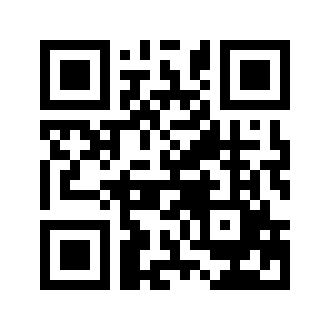 ایمیل:book@qalamlib.combook@qalamlib.combook@qalamlib.combook@qalamlib.comسایت‌های مجموعۀ موحدینسایت‌های مجموعۀ موحدینسایت‌های مجموعۀ موحدینسایت‌های مجموعۀ موحدینسایت‌های مجموعۀ موحدینwww.mowahedin.comwww.videofarsi.comwww.zekr.tvwww.mowahed.comwww.mowahedin.comwww.videofarsi.comwww.zekr.tvwww.mowahed.comwww.qalamlib.comwww.islamtxt.comwww.shabnam.ccwww.sadaislam.comwww.qalamlib.comwww.islamtxt.comwww.shabnam.ccwww.sadaislam.com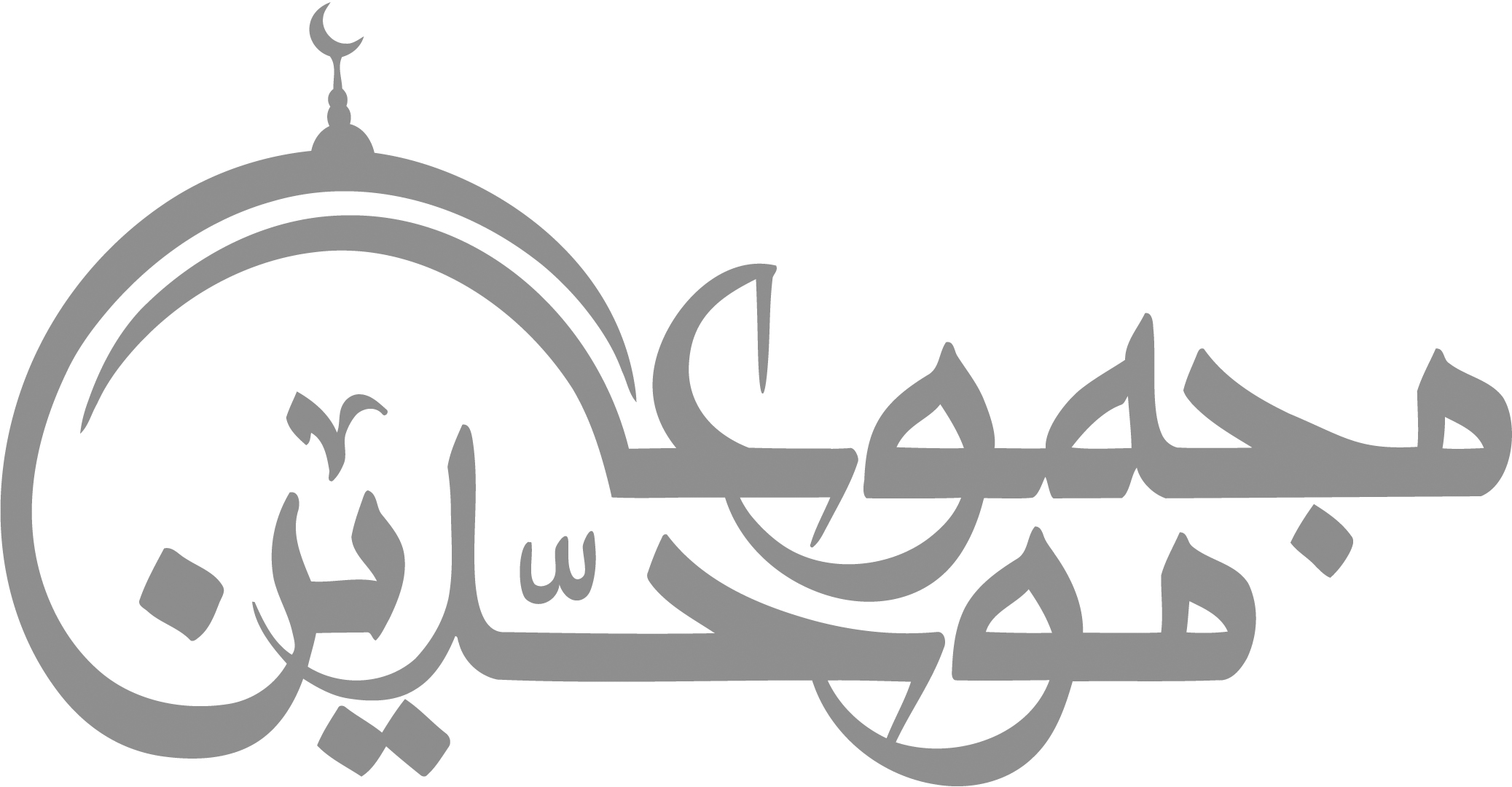 contact@mowahedin.comcontact@mowahedin.comcontact@mowahedin.comcontact@mowahedin.comcontact@mowahedin.comمحتوای این کتاب لزوما بیانگر دیدگاه سایت کتابخانه قلم نمی‌باشد؛ بلکه بیانگر دیدگاه نویسنده آن است.محتوای این کتاب لزوما بیانگر دیدگاه سایت کتابخانه قلم نمی‌باشد؛ بلکه بیانگر دیدگاه نویسنده آن است.محتوای این کتاب لزوما بیانگر دیدگاه سایت کتابخانه قلم نمی‌باشد؛ بلکه بیانگر دیدگاه نویسنده آن است.محتوای این کتاب لزوما بیانگر دیدگاه سایت کتابخانه قلم نمی‌باشد؛ بلکه بیانگر دیدگاه نویسنده آن است.محتوای این کتاب لزوما بیانگر دیدگاه سایت کتابخانه قلم نمی‌باشد؛ بلکه بیانگر دیدگاه نویسنده آن است.